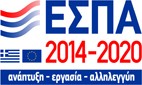 ΠΙΝΑΚΑΣ 1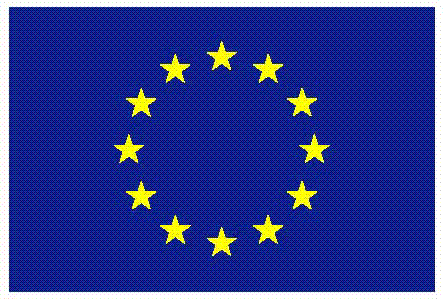 ΕΠΙΧΕΙΡΗΣΙΑΚΟ ΠΡΟΓΡΑΜΜΑ: 8 - ΉπειροςΕΠΙΧΕΙΡΗΣΙΑΚΟ ΠΡΟΓΡΑΜΜΑ: 8 - ΉπειροςΕΠΙΧΕΙΡΗΣΙΑΚΟ ΠΡΟΓΡΑΜΜΑ: 8 - ΉπειροςΕΠΙΧΕΙΡΗΣΙΑΚΟ ΠΡΟΓΡΑΜΜΑ: 8 - ΉπειροςΕΠΙΧΕΙΡΗΣΙΑΚΟ ΠΡΟΓΡΑΜΜΑ: 8 - ΉπειροςΕΠΙΧΕΙΡΗΣΙΑΚΟ ΠΡΟΓΡΑΜΜΑ: 8 - ΉπειροςΕΠΙΧΕΙΡΗΣΙΑΚΟ ΠΡΟΓΡΑΜΜΑ: 8 - ΉπειροςΕΠΙΧΕΙΡΗΣΙΑΚΟ ΠΡΟΓΡΑΜΜΑ: 8 - ΉπειροςΕΠΙΧΕΙΡΗΣΙΑΚΟ ΠΡΟΓΡΑΜΜΑ: 8 - ΉπειροςΕΠΙΧΕΙΡΗΣΙΑΚΟ ΠΡΟΓΡΑΜΜΑ: 8 - ΉπειροςΕΠΙΧΕΙΡΗΣΙΑΚΟ ΠΡΟΓΡΑΜΜΑ: 8 - ΉπειροςΑΑΚΩΔ. ΠΡΑΞΗΣ / MISΤΙΤΛΟΣ ΠΡΑΞΗΣΔΙΚΑΙΟΥΧΟΣ(Εταιρικό σχήμα) ΑΦΜ ΔΙΚΑΙΟΥΧΟΥΕΝΑΡΞΗΛΗΞΗΔΙΑΡΚΕΙΑ ΥΛΟΠΟΙΗ ΣΗΣ (ΜΗΝΕΣ)ΕΠΙΛΕΞΙΜΗ ΔΗΜΟΣΙΑ ΔΑΠΑΝΗΙΔΙΩΤΙΚΗ ΣΥΜΜΕΤΟΧΗΜΗ ΕΝΙΣΧΥΟΜΕΝ ΟΣ Π/ΥΣΥΝΟΛΙΚΟ ΚΟΣΤΟΣ ΠΡΑΞΗΣ15095043Ενίσχυση της επιχείρησης 'PARGA BEACH ΑΝΩΝΥΜΗ ΕΤΑΙΡΕΙΑ' πουεπλήγη από τον Covid-19 στην Περιφέρεια Ηπειρου [PARGA BEACH ΑΝΩΝΥΜΗ ΕΤΑΙΡΕΙΑ] [ΗΠΕ11-0133940]PARGA BEACH ΑΝΩΝΥΜΗ ΕΤΑΙΡΕΙΑ - 09421468901/01/202131/12/202112.0015.000,000,000,0015.000,0025098783ΕΝΙΣΧΥΣΗ ΤΗΣ ΕΠΙΧΕΙΡΗΣΗΣ "ΘΩΜΑΣ ΦΥΣΕΚΗΣ & ΣΙΑ Ε.Ε." ΠΟΥ ΕΠΛΗΓΗ ΑΠΟ ΤΟΝ COVID- 19 ΣΤΗΝ ΗΠΕΙΡΟ [ΘΩΜΑΣ ΦΥΣΕΚΗΣ & ΣΙΑ Ε.Ε.] [ΗΠΕ11- 0127232]ΦΥΣΕΚΗΣ ΘΩΜΑΣ ΚΑΙ ΣΙΑ ΕΕ - 99903279601/01/202131/12/202112.0015.000,000,000,0015.000,0035098785Ενίσχυση της επιχείρησης 'ΤΣΑΜΗΤΡΟΠΟΥΛΟΣΠΑΝΑΓΙΩΤΗΣ' που επλήγη από τον Covid-19 στην Ήπειρο [ΤΣΑΜΗΤΡΟΠΟΥΛΟΣ ΠΑΝΑΓΙΩΤΗΣ] [ΗΠΕ11-0127388]ΤΣΑΜΗΤΡΟΠΟΥΛΟΣ,, ΠΑΝΑΓΙΩΤΗΣ, ΚΩΝΣΤΑΝΤΙΝΟΣ - 10530946201/01/202131/12/202112.006.314,670,000,006.314,6745098786Ενίσχυση της επιχείρησης ΠΕΤΣΙΟΣ ΝΙΚΟΛΑΟΣ που επλήγη από τον Covid-19 στην Ήπειρο [ΠΕΤΣΙΟΣ ΝΙΚΟΛΑΟΣ] [ΗΠΕ11- 0127537]ΠΕΤΣΙΟΣ,,ΝΙΚΟΛΑΟΣ, ΘΕΟΦΑΝΗΣ - 03691762101/01/202131/12/202112.0015.000,000,000,0015.000,0055098787Ενίσχυση της επιχείρησης 'ΜΠΟΛΟΣΗΣ ΣΠΥΡΟΣ' που επλήγη από τον Covid-19 στην Ήπειρο [ΜΠΟΛΟΣΗΣ ΣΠΥΡΟΣ] [ΗΠΕ11- 0127841]ΜΠΟΛΟΣΗΣ,,ΣΠΥΡΟΣ, ΛΑΜΠΡΟΣ - 30227821201/01/202131/12/202112.0013.555,350,000,0013.555,35ΕΠΙΧΕΙΡΗΣΙΑΚΟ ΠΡΟΓΡΑΜΜΑ: 8 - ΉπειροςΕΠΙΧΕΙΡΗΣΙΑΚΟ ΠΡΟΓΡΑΜΜΑ: 8 - ΉπειροςΕΠΙΧΕΙΡΗΣΙΑΚΟ ΠΡΟΓΡΑΜΜΑ: 8 - ΉπειροςΕΠΙΧΕΙΡΗΣΙΑΚΟ ΠΡΟΓΡΑΜΜΑ: 8 - ΉπειροςΕΠΙΧΕΙΡΗΣΙΑΚΟ ΠΡΟΓΡΑΜΜΑ: 8 - ΉπειροςΕΠΙΧΕΙΡΗΣΙΑΚΟ ΠΡΟΓΡΑΜΜΑ: 8 - ΉπειροςΕΠΙΧΕΙΡΗΣΙΑΚΟ ΠΡΟΓΡΑΜΜΑ: 8 - ΉπειροςΕΠΙΧΕΙΡΗΣΙΑΚΟ ΠΡΟΓΡΑΜΜΑ: 8 - ΉπειροςΕΠΙΧΕΙΡΗΣΙΑΚΟ ΠΡΟΓΡΑΜΜΑ: 8 - ΉπειροςΕΠΙΧΕΙΡΗΣΙΑΚΟ ΠΡΟΓΡΑΜΜΑ: 8 - ΉπειροςΕΠΙΧΕΙΡΗΣΙΑΚΟ ΠΡΟΓΡΑΜΜΑ: 8 - ΉπειροςΑΑΚΩΔ. ΠΡΑΞΗΣ / MISΤΙΤΛΟΣ ΠΡΑΞΗΣΔΙΚΑΙΟΥΧΟΣ(Εταιρικό σχήμα) ΑΦΜ ΔΙΚΑΙΟΥΧΟΥΕΝΑΡΞΗΛΗΞΗΔΙΑΡΚΕΙΑ ΥΛΟΠΟΙΗ ΣΗΣ (ΜΗΝΕΣ)ΕΠΙΛΕΞΙΜΗ ΔΗΜΟΣΙΑ ΔΑΠΑΝΗΙΔΙΩΤΙΚΗ ΣΥΜΜΕΤΟΧΗΜΗ ΕΝΙΣΧΥΟΜΕΝ ΟΣ Π/ΥΣΥΝΟΛΙΚΟ ΚΟΣΤΟΣ ΠΡΑΞΗΣ65098788Ενιίσχυση της επιχείρησης SVELTO RENT A CAR που επλήγη άπο τον covid-19 στην ΠΕΡΙΦΕΡΕΙΑ ΗΠΕΙΡΟΥ [ΚΑΤΣΙΟΥ ΑΓΝΗ] [ΗΠΕ11-0128135]ΚΑΤΣΙΟΥ,,ΑΓΝΗ, ΚΩΝΣΤΑΝΤΙΝΟΣ - 10803401301/01/202131/12/202112.007.054,240,000,007.054,2475098789ΕΝΙΣΧΥΣΗ ΤΗΣ ΕΠΙΧΕΙΡΗΣΗΣ΄ΓΡΑΜΜΕΝΙΑΤΗΣ ΠΑΝ. ΔΗΜΗΤΡΙΟΣ΄ΠΟΥ ΕΠΛΗΓΗ ΑΠΟ ΤΟΝ Covid-19 ΣΤΗΝ ΗΠΕΙΡΟ [ΓΡΑΜΜΕΝΙΑΤΗΣ ΠΑΝ. ΔΗΜΗΤΡΙΟΣ] [ΗΠΕ11-0129066]ΓΡΑΜΜΕΝΙΑΤΗΣ,, ΔΗΜΗΤΡΙΟΣ,ΠΑΝΑΓΙΩΤΗΣ - 10531742501/01/202131/12/202112.004.353,000,000,004.353,0085098790Ενίσχυση της επιχείρησης "Π. Μπαλτογιάννης - Δ. Παπαναστασίου Ο.Ε." που επλήγη από τον COVID 19 στην Περιφέρεια Ηπείρου [Π. ΜΠΑΛΤΟΓΙΑΝΝΗΣ - Δ. ΠΑΠΑΝΑΣΤΑΣΙΟΥ Ο.Ε.] [ΗΠΕ11- 0130114]Π ΜΠΑΛΤΟΓΙΑΝΝΗΣ Δ ΠΑΠΑΝΑΣΤΑΣΙΟΥ ΟΕ - 99790802301/01/202131/12/202112.0015.000,000,000,0015.000,0095098791Ενίσχυση της επιχείρησης 'ΓΙΑΚΟΣ ΑΘΑΝΑΣΙΟΣ' που επλήγη από τον Covid-19 στην Ήπειρο [ΓΙΑΚΟΣ ΑΘΑΝΑΣΙΟΣ] [ΗΠΕ11-0130232]ΓΙΑΚΟΣ,,ΑΘΑΝΑΣΙΟΣ, ΚΩΝΣΤΑΝΤΙΝΟΣ - 04495835101/01/202131/12/202112.0015.000,000,000,0015.000,00105098792'Ενίσχυση της επιχείρησης 'ΠΑΝΤΟΥ ΜΑΡΙΑ' που επλήγη από τον Covid-19 στην Ήπειρο' [ΠΑΝΤΟΥ ΜΑΡΙΑ] [ΗΠΕ11- 0130391]ΠΑΝΤΟΥ,,ΜΑΡΙΑ, ΑΡΙΣΤΕΙΔΗΣ - 12282129501/01/202131/12/202112.0011.623,300,000,0011.623,30ΕΠΙΧΕΙΡΗΣΙΑΚΟ ΠΡΟΓΡΑΜΜΑ: 8 - ΉπειροςΕΠΙΧΕΙΡΗΣΙΑΚΟ ΠΡΟΓΡΑΜΜΑ: 8 - ΉπειροςΕΠΙΧΕΙΡΗΣΙΑΚΟ ΠΡΟΓΡΑΜΜΑ: 8 - ΉπειροςΕΠΙΧΕΙΡΗΣΙΑΚΟ ΠΡΟΓΡΑΜΜΑ: 8 - ΉπειροςΕΠΙΧΕΙΡΗΣΙΑΚΟ ΠΡΟΓΡΑΜΜΑ: 8 - ΉπειροςΕΠΙΧΕΙΡΗΣΙΑΚΟ ΠΡΟΓΡΑΜΜΑ: 8 - ΉπειροςΕΠΙΧΕΙΡΗΣΙΑΚΟ ΠΡΟΓΡΑΜΜΑ: 8 - ΉπειροςΕΠΙΧΕΙΡΗΣΙΑΚΟ ΠΡΟΓΡΑΜΜΑ: 8 - ΉπειροςΕΠΙΧΕΙΡΗΣΙΑΚΟ ΠΡΟΓΡΑΜΜΑ: 8 - ΉπειροςΕΠΙΧΕΙΡΗΣΙΑΚΟ ΠΡΟΓΡΑΜΜΑ: 8 - ΉπειροςΕΠΙΧΕΙΡΗΣΙΑΚΟ ΠΡΟΓΡΑΜΜΑ: 8 - ΉπειροςΑΑΚΩΔ. ΠΡΑΞΗΣ / MISΤΙΤΛΟΣ ΠΡΑΞΗΣΔΙΚΑΙΟΥΧΟΣ(Εταιρικό σχήμα) ΑΦΜ ΔΙΚΑΙΟΥΧΟΥΕΝΑΡΞΗΛΗΞΗΔΙΑΡΚΕΙΑ ΥΛΟΠΟΙΗ ΣΗΣ (ΜΗΝΕΣ)ΕΠΙΛΕΞΙΜΗ ΔΗΜΟΣΙΑ ΔΑΠΑΝΗΙΔΙΩΤΙΚΗ ΣΥΜΜΕΤΟΧΗΜΗ ΕΝΙΣΧΥΟΜΕΝ ΟΣ Π/ΥΣΥΝΟΛΙΚΟ ΚΟΣΤΟΣ ΠΡΑΞΗΣ115098793ΕΥΣΤΡΑΤΙΟΥ ΜΙΧΑΗΛ [ΕΥΣΤΡΑΤΙΟΥ ΜΙΧΑΗΛ] [ΗΠΕ11- 0130797]ΕΥΣΤΡΑΤΙΟΥ,,ΜΙΧΑΗΛ, ΣΠΥΡΙΔΩΝ - 04445827601/01/202131/12/202112.0015.000,000,000,0015.000,00125098794ΕΝΙΣΧΥΣΗ ΜΙΚΡΩΝ ΚΑΙ ΠΟΛΥ ΜΙΚΡΩΝ ΕΠΙΧΕΙΡΗΣΕΩΝ ΠΟΥ ΕΠΛΗΓΗΣΑΝ ΑΠΟ ΤΗΝ ΠΑΝΔΗΜΙΑ COVID-19 ΣΤΗΝ ΠΕΡΙΦΕΡΕΙΑ ΗΠΕΙΡΟΥ [ΤΣΟΥΜΑΝΗΣ ΑΝΔΡΕΑΣ Ο.Ε] [ΗΠΕ11-0130832]ΤΣΟΥΜΑΝΗΣ ΑΝΔΡΕΑΣ ΟΕ - 99869157101/01/202131/12/202112.0015.000,000,000,0015.000,00135098795ενισχσυση της επιχείρησης 'MANICON construction & real estate developers ΕΕ" που επλήγη από τον Covid-19 στην Ήπειρο' [MANICON construction & real estate developers ΕΕ] [ΗΠΕ11- 0131365]MANICON CONSTRUCTION REAL ESTATE DEVELOPERS E E - 80049026801/01/202131/12/202112.0015.000,000,000,0015.000,00145098796Ενίσχυση της επιχείρησης 'ΚΩΣΤΑΣ ΚΑΙ ΣΠΥΡΟΣ ΠΙΤΣΑΡΟΣ ΟΕ' πουεπλήγη από τον Covid-19 στην Ήπειρο [ΚΩΣΤΑΣ ΚΑΙ ΣΠΥΡΟΣ ΠΙΤΣΑΡΟΣ ΟΕ] [ΗΠΕ11-0132516]ΚΩΣΤΑΣ ΚΑΙ ΣΠΥΡΟΣ ΠΙΤΣΑΡΟΣ ΟΕ - 08265085301/01/202131/12/202112.0015.000,000,000,0015.000,00155098797Ενίσχυση της επιχείρησης Δ. ΤΣΟΒΙΛΗΣ ΚΑΙ ΣΙΑ ΕΕ πουεπλήγη από τον Covid-19 στην Ήπειρο [Δ.ΤΣΟΒΙΛΗΣ ΚΑΙ ΣΙΑ ΕΕ] [ΗΠΕ11-0132539]Δ ΤΣΟΒΙΛΗΣ ΚΑΙ ΣΙΑ Ε Ε - 80027097801/01/202131/12/202112.0015.000,000,000,0015.000,00ΕΠΙΧΕΙΡΗΣΙΑΚΟ ΠΡΟΓΡΑΜΜΑ: 8 - ΉπειροςΕΠΙΧΕΙΡΗΣΙΑΚΟ ΠΡΟΓΡΑΜΜΑ: 8 - ΉπειροςΕΠΙΧΕΙΡΗΣΙΑΚΟ ΠΡΟΓΡΑΜΜΑ: 8 - ΉπειροςΕΠΙΧΕΙΡΗΣΙΑΚΟ ΠΡΟΓΡΑΜΜΑ: 8 - ΉπειροςΕΠΙΧΕΙΡΗΣΙΑΚΟ ΠΡΟΓΡΑΜΜΑ: 8 - ΉπειροςΕΠΙΧΕΙΡΗΣΙΑΚΟ ΠΡΟΓΡΑΜΜΑ: 8 - ΉπειροςΕΠΙΧΕΙΡΗΣΙΑΚΟ ΠΡΟΓΡΑΜΜΑ: 8 - ΉπειροςΕΠΙΧΕΙΡΗΣΙΑΚΟ ΠΡΟΓΡΑΜΜΑ: 8 - ΉπειροςΕΠΙΧΕΙΡΗΣΙΑΚΟ ΠΡΟΓΡΑΜΜΑ: 8 - ΉπειροςΕΠΙΧΕΙΡΗΣΙΑΚΟ ΠΡΟΓΡΑΜΜΑ: 8 - ΉπειροςΕΠΙΧΕΙΡΗΣΙΑΚΟ ΠΡΟΓΡΑΜΜΑ: 8 - ΉπειροςΑΑΚΩΔ. ΠΡΑΞΗΣ / MISΤΙΤΛΟΣ ΠΡΑΞΗΣΔΙΚΑΙΟΥΧΟΣ(Εταιρικό σχήμα) ΑΦΜ ΔΙΚΑΙΟΥΧΟΥΕΝΑΡΞΗΛΗΞΗΔΙΑΡΚΕΙΑ ΥΛΟΠΟΙΗ ΣΗΣ (ΜΗΝΕΣ)ΕΠΙΛΕΞΙΜΗ ΔΗΜΟΣΙΑ ΔΑΠΑΝΗΙΔΙΩΤΙΚΗ ΣΥΜΜΕΤΟΧΗΜΗ ΕΝΙΣΧΥΟΜΕΝ ΟΣ Π/ΥΣΥΝΟΛΙΚΟ ΚΟΣΤΟΣ ΠΡΑΞΗΣ165098798'Ενίσχυση της επιχείρησης ΠΗΓΗΣ ΘΕΜ. ΣΠΥΡΙΔΩΝ που επλήγη από τον Covid-19 στην Ήπειρο [ΠΗΓΗΣ ΘΕΜ. ΣΠΥΡΙΔΩΝ] [ΗΠΕ11- 0132874]ΠΗΓΗΣ,,ΣΠΥΡΙΔΩΝ, ΘΕΜΙΣΤΟΚΛΗΣ - 01709470001/01/202131/12/202112.0015.000,000,000,0015.000,00175098799Ενίσχυση της επιχείρησης ΑΦΟΙ ΣΚΑΡΠΟΥ ΟΕ που επλήγη από τον Covid-19 στην Ήπειρο [ΑΦΟΙ ΣΚΑΡΠΟΥ Ο Ε] [ΗΠΕ11-0133796]ΑΦΟΙ ΣΚΑΡΠΟΥ Ο Ε - 80056979201/01/202131/12/202112.0015.000,000,000,0015.000,00185098800Ενίσχυση της επιχείρησης 'ΠΡΕΒΕΖΑ ΣΙΤΥ ΑΞΕ' που επλήγη από τον Covid-19 στην Ήπειρο [ΠΡΕΒΕΖΑ ΣΙΤΥ ΑΞΕ] [ΗΠΕ11- 0133942]ΠΡΕΒΕΖΑ ΣΙΤΥ ΑΕ - 09411212601/01/202131/12/202112.0015.000,000,000,0015.000,00195098801Ενίσχυση της επιχείρησης ΜΑΙΣΤΑΛΙ ΙΚΕ που επλήγη από τον Covid-19 στην Ήπειρο [ΜΑΙΣΤΡΑΛΙ Ι Κ Ε] [ΗΠΕ11- 0133983]ΜΑΙΣΤΡΑΛΙ Ι Κ Ε - 99707618301/01/202131/12/202112.0015.000,000,000,0015.000,00205098802Ενίσχυση της επιχείρησης ΒΕΡΓΟΣ ΠΑΝ. ΠΑΥΛΟΣ που επλήγη από τον Covid-19 στην Ήπειρο [ΒΕΡΓΟΣ ΠΑΝ. ΠΑΥΛΟΣ] [ΗΠΕ11- 0134041]ΒΕΡΓΟΣ,,ΠΑΥΛΟΣ, ΠΑΝΑΓΙΩΤΗΣ - 03498647101/01/202131/12/202112.0015.000,000,000,0015.000,00ΕΠΙΧΕΙΡΗΣΙΑΚΟ ΠΡΟΓΡΑΜΜΑ: 8 - ΉπειροςΕΠΙΧΕΙΡΗΣΙΑΚΟ ΠΡΟΓΡΑΜΜΑ: 8 - ΉπειροςΕΠΙΧΕΙΡΗΣΙΑΚΟ ΠΡΟΓΡΑΜΜΑ: 8 - ΉπειροςΕΠΙΧΕΙΡΗΣΙΑΚΟ ΠΡΟΓΡΑΜΜΑ: 8 - ΉπειροςΕΠΙΧΕΙΡΗΣΙΑΚΟ ΠΡΟΓΡΑΜΜΑ: 8 - ΉπειροςΕΠΙΧΕΙΡΗΣΙΑΚΟ ΠΡΟΓΡΑΜΜΑ: 8 - ΉπειροςΕΠΙΧΕΙΡΗΣΙΑΚΟ ΠΡΟΓΡΑΜΜΑ: 8 - ΉπειροςΕΠΙΧΕΙΡΗΣΙΑΚΟ ΠΡΟΓΡΑΜΜΑ: 8 - ΉπειροςΕΠΙΧΕΙΡΗΣΙΑΚΟ ΠΡΟΓΡΑΜΜΑ: 8 - ΉπειροςΕΠΙΧΕΙΡΗΣΙΑΚΟ ΠΡΟΓΡΑΜΜΑ: 8 - ΉπειροςΕΠΙΧΕΙΡΗΣΙΑΚΟ ΠΡΟΓΡΑΜΜΑ: 8 - ΉπειροςΑΑΚΩΔ. ΠΡΑΞΗΣ / MISΤΙΤΛΟΣ ΠΡΑΞΗΣΔΙΚΑΙΟΥΧΟΣ(Εταιρικό σχήμα) ΑΦΜ ΔΙΚΑΙΟΥΧΟΥΕΝΑΡΞΗΛΗΞΗΔΙΑΡΚΕΙΑ ΥΛΟΠΟΙΗ ΣΗΣ (ΜΗΝΕΣ)ΕΠΙΛΕΞΙΜΗ ΔΗΜΟΣΙΑ ΔΑΠΑΝΗΙΔΙΩΤΙΚΗ ΣΥΜΜΕΤΟΧΗΜΗ ΕΝΙΣΧΥΟΜΕΝ ΟΣ Π/ΥΣΥΝΟΛΙΚΟ ΚΟΣΤΟΣ ΠΡΑΞΗΣ215098803Ενίσχυση της επιχείρησης ΟΕ ΔΗΜΗΤΡΙΟΣ ΓΚΙΚΑΣ ΚΑΙΣΠΥΡΙΔΩΝ ΓΚΙΚΑΣ που επλήγη από τον Covid-19 στην Ήπειρο [ΟΕ ΔΗΜΗΤΡΙΟΣ ΓΚΙΚΑΣ ΚΑΙ ΣΠΥΡΙΔΩΝ ΓΚΙΚΑΣ] [ΗΠΕ11- 0134105]ΟΕ ΔΗΜΗΤΡΙΟΣ ΓΚΙΚΑΣ ΚΑΙ ΣΠΥΡΙΔΩΝ ΓΚΙΚΑΣ - 08150329001/01/202131/12/202112.0015.000,000,000,0015.000,00225098804Ενίσχυση της επιχείρησης 'ΞΕΝΟΔΟΧΕΙΟΝ ΜΕΤΣΟΒΟΥΒΙΚΤΩΡΙΑ Α.Ε.' που επλήγη από τον Covid-19 στην Ήπειρο [ΞΕΝΟΔΟΧΕΙΟΝ ΜΕΤΣΟΒΟΥ ΒΙΚΤΩΡΙΑ Α.Ε.] [ΗΠΕ11-0134134]ΞΕΝΟΔΟΧΕΙΟΝ ΜΕΤΣΟΒΟΥ ΒΙΚΤΩΡΙΑ Α Ε - 09409376001/01/202131/12/202112.0015.000,000,000,0015.000,00235098805Ενίσχυση της επιχείρησης«ΕΛΕΥΘΕΡΙΟΣ ΚΑΙ ΑΦΡΟΔΙΤΗΧΑΝΤΖΑΡΑ Α.Ε.» που επλήγη από τον Covid-19 στην Ήπειρο [ΕΛΕΥΘΕΡΙΟΣ ΚΑΙ ΑΦΡΟΔΙΤΗ ΧΑΝΤΖΑΡΑ Α.Ε.] [ΗΠΕ11-0134144]ΕΛΕΥΘΕΡΙΟΣ ΚΑΙ ΑΦΡΟΔΙΤΗ ΧΑΝΤΖΑΡΑ ΑΕ - 09411788901/01/202131/12/202112.0015.000,000,000,0015.000,00245098806Ενίσχυση της επιχείρησης ΣΙΑΝΟΥ ΣΤΕ. ΑΝΝΑ που επλήγη από τον Covid-19 στην Ήπειρο [ΣΙΑΝΟΥ ΣΤΕ. ΑΝΝΑ] [ΗΠΕ11-0134497]ΣΙΑΝΟΥ,,ΑΝΝΑ,ΣΤΕΦΑΝΟΣ - 30226123001/01/202131/12/202112.009.560,510,000,009.560,51255098807Ενίσχυση της επιχείρησης «Ν. Σ. ΜΠΟΥΖΟΥΚΗ ΞΕΝΟΔΟΧΕΙΑΚΕΣΕΠΙΧΕΙΡΗΣΕΙΣ Ο.Ε.» που επλήγη από τον Covid-19 στην Ήπειρο [Ν. Σ. ΜΠΟΥΖΟΥΚΗ ΞΕΝΟΔΟΧΕΙΑΚΕΣ ΕΠΙΧΕΙΡΗΣΕΙΣ Ο.Ε.] [ΗΠΕ11-0134896]Ν Σ ΜΠΟΥΖΟΥΚΗ ΞΕΝΟΔΟΧΕΙΑΚΕΣ ΕΠΙΧΕΙΡΗΣΕΙΣ Ο Ε - 80089412201/01/202131/12/202112.0015.000,000,000,0015.000,00ΕΠΙΧΕΙΡΗΣΙΑΚΟ ΠΡΟΓΡΑΜΜΑ: 8 - ΉπειροςΕΠΙΧΕΙΡΗΣΙΑΚΟ ΠΡΟΓΡΑΜΜΑ: 8 - ΉπειροςΕΠΙΧΕΙΡΗΣΙΑΚΟ ΠΡΟΓΡΑΜΜΑ: 8 - ΉπειροςΕΠΙΧΕΙΡΗΣΙΑΚΟ ΠΡΟΓΡΑΜΜΑ: 8 - ΉπειροςΕΠΙΧΕΙΡΗΣΙΑΚΟ ΠΡΟΓΡΑΜΜΑ: 8 - ΉπειροςΕΠΙΧΕΙΡΗΣΙΑΚΟ ΠΡΟΓΡΑΜΜΑ: 8 - ΉπειροςΕΠΙΧΕΙΡΗΣΙΑΚΟ ΠΡΟΓΡΑΜΜΑ: 8 - ΉπειροςΕΠΙΧΕΙΡΗΣΙΑΚΟ ΠΡΟΓΡΑΜΜΑ: 8 - ΉπειροςΕΠΙΧΕΙΡΗΣΙΑΚΟ ΠΡΟΓΡΑΜΜΑ: 8 - ΉπειροςΕΠΙΧΕΙΡΗΣΙΑΚΟ ΠΡΟΓΡΑΜΜΑ: 8 - ΉπειροςΕΠΙΧΕΙΡΗΣΙΑΚΟ ΠΡΟΓΡΑΜΜΑ: 8 - ΉπειροςΑΑΚΩΔ. ΠΡΑΞΗΣ / MISΤΙΤΛΟΣ ΠΡΑΞΗΣΔΙΚΑΙΟΥΧΟΣ(Εταιρικό σχήμα) ΑΦΜ ΔΙΚΑΙΟΥΧΟΥΕΝΑΡΞΗΛΗΞΗΔΙΑΡΚΕΙΑ ΥΛΟΠΟΙΗ ΣΗΣ (ΜΗΝΕΣ)ΕΠΙΛΕΞΙΜΗ ΔΗΜΟΣΙΑ ΔΑΠΑΝΗΙΔΙΩΤΙΚΗ ΣΥΜΜΕΤΟΧΗΜΗ ΕΝΙΣΧΥΟΜΕΝ ΟΣ Π/ΥΣΥΝΟΛΙΚΟ ΚΟΣΤΟΣ ΠΡΑΞΗΣ265098808ΑΝΙΚ ΟΕ [ΑΝΙΚ ΟΕ] [ΗΠΕ11- 0134929]ΑΝΙΚ ΟΕ - 80099704301/01/202131/12/202112.0015.000,000,000,0015.000,00275098809Ενίσχυση της επιχείρησης ΝΙΚΑ ΕΥΓΕΝΙΑ που επλήγη από τον Covid-19 στην Ήπειρο [ΝΙΚΑ ΕΥΓΕΝΙΑ] [ΗΠΕ11-0135546]ΝΙΚΑ,,ΕΥΓΕΝΙΑ,ΠΑΣΧΟΣ - 30229737901/01/202131/12/202112.007.286,140,000,007.286,14285098810ΕΝΙΣΧΥΣΗ ΤΗΣ ΕΠΙΧΕΙΡΗΣΗΣ ''ΜΙΧΑΗΛ ΖΑΦΕΙΡΗΣ ΚΑΙ ΣΙΑ Ε.Ε.'' ΠΟΥ ΕΠΛΗΓΗ ΑΠΟ ΤΟΝ COVID- 19 ΣΤΗΝ ΗΠΕΙΡΟ [ΜΙΧΑΗΛ ΖΑΦΕΙΡΗΣ ΚΑΙ ΣΙΑ ΕΕ] [ΗΠΕ11- 0135899]ΜΙΧΑΗΛ ΖΑΦΕΙΡΗΣ ΚΑΙ ΣΙΑ ΕΕ - 99903173801/01/202131/12/202112.0015.000,000,000,0015.000,00295098811Ενίσχυση της επιχείρησης 'Π. ΣΚΕΠΕΤΑΡΗΣ ΚΑΙ ΣΙΑ Ε.Ε' πουεπλήγη από τον Covid-19 στα Ιόνια Νησιά [Π.ΣΚΕΠΕΤΑΡΗΣ & ΣΙΑ Ε.Ε] [ΗΠΕ11-0137361]Π ΣΚΕΠΕΤΑΡΗΣ ΚΑΙ ΣΙΑ ΕΕ - 99817419801/01/202131/12/202112.0015.000,000,000,0015.000,00305098812Ενίσχυση της επιχείρησης ΑΦΟΙ ΚΥΡΙΑΚΗ ΑΕ που επλήγη από τον COVID-19 στην Ήπειρο [ΑΦΟΙ ΚΥΡΙΑΚΗ Α.Ε.] [ΗΠΕ11-0139248]ΑΦΟΙ ΚΥΡΙΑΚΗ ΑΕ - 09429234201/01/202131/12/202112.0015.000,000,000,0015.000,00315098813Ενίσχυση της επιχείρησης ΣΠΥΡΑΚΟΣ ΚΩΝ. ΑΡΓΥΡΗΣ πουεπλήγη από τον Covid-19 στην Ήπειρο [ΣΠΥΡΑΚΟΣ ΚΩΝ. ΑΡΓΥΡΗΣ] [ΗΠΕ11-0139969]ΣΠΥΡΑΚΟΣ,,ΑΡΓΥΡΗΣ, ΚΩΝΣΤΑΝΤΙΝΟΣ - 12530140601/01/202131/12/202112.0015.000,000,000,0015.000,00ΕΠΙΧΕΙΡΗΣΙΑΚΟ ΠΡΟΓΡΑΜΜΑ: 8 - ΉπειροςΕΠΙΧΕΙΡΗΣΙΑΚΟ ΠΡΟΓΡΑΜΜΑ: 8 - ΉπειροςΕΠΙΧΕΙΡΗΣΙΑΚΟ ΠΡΟΓΡΑΜΜΑ: 8 - ΉπειροςΕΠΙΧΕΙΡΗΣΙΑΚΟ ΠΡΟΓΡΑΜΜΑ: 8 - ΉπειροςΕΠΙΧΕΙΡΗΣΙΑΚΟ ΠΡΟΓΡΑΜΜΑ: 8 - ΉπειροςΕΠΙΧΕΙΡΗΣΙΑΚΟ ΠΡΟΓΡΑΜΜΑ: 8 - ΉπειροςΕΠΙΧΕΙΡΗΣΙΑΚΟ ΠΡΟΓΡΑΜΜΑ: 8 - ΉπειροςΕΠΙΧΕΙΡΗΣΙΑΚΟ ΠΡΟΓΡΑΜΜΑ: 8 - ΉπειροςΕΠΙΧΕΙΡΗΣΙΑΚΟ ΠΡΟΓΡΑΜΜΑ: 8 - ΉπειροςΕΠΙΧΕΙΡΗΣΙΑΚΟ ΠΡΟΓΡΑΜΜΑ: 8 - ΉπειροςΕΠΙΧΕΙΡΗΣΙΑΚΟ ΠΡΟΓΡΑΜΜΑ: 8 - ΉπειροςΑΑΚΩΔ. ΠΡΑΞΗΣ / MISΤΙΤΛΟΣ ΠΡΑΞΗΣΔΙΚΑΙΟΥΧΟΣ(Εταιρικό σχήμα) ΑΦΜ ΔΙΚΑΙΟΥΧΟΥΕΝΑΡΞΗΛΗΞΗΔΙΑΡΚΕΙΑ ΥΛΟΠΟΙΗ ΣΗΣ (ΜΗΝΕΣ)ΕΠΙΛΕΞΙΜΗ ΔΗΜΟΣΙΑ ΔΑΠΑΝΗΙΔΙΩΤΙΚΗ ΣΥΜΜΕΤΟΧΗΜΗ ΕΝΙΣΧΥΟΜΕΝ ΟΣ Π/ΥΣΥΝΟΛΙΚΟ ΚΟΣΤΟΣ ΠΡΑΞΗΣ325098814Ενίσχυση της επιχείρησης ΚΩΣΤΑΡΗΣ ΙΩΑ. ΣΤΑΜΑΤΗΣ πουεπλήγη από τον Covid-19 στην Ήπειρο [ΚΩΣΤΑΡΗΣ ΙΩΑ. ΣΤΑΜΑΤΗΣ] [ΗΠΕ11-0140174]ΚΩΣΤΑΡΗΣ,,ΣΤΑΜΑΤΗΣ, ΙΩΑΝΝΗΣ - 07525532801/01/202131/12/202112.0015.000,000,000,0015.000,00335098815Ενίσχυση της επιχείρησης 'ΑΦΟΙ ΠΑΠΑΧΡΗΣΤΟΥ ΟΕ' που επλήγη από τον Covid-19 στην "ΠΕΡΙΦΕΡΕΙΑ ΗΠΕΙΡΟΥ" [ΑΦΟΙ ΠΑΠΑΧΡΗΣΤΟΥ ΟΕ] [ΗΠΕ11- 0140819]ΑΦΟΙ ΠΑΠΑΧΡΗΣΤΟΥ ΟΕ - 99985744401/01/202131/12/202112.0015.000,000,000,0015.000,00345098816Ενίσχυση της επιχείρησης "COMPASS ADVENTURES" πουεπλίγει από τον Covid-19 στην Περιφέρεια Ηπείρου [ΜΑΡΓΑΡΙΤΗΣ ΛΟΓΙΩΤΑΤΙΔΗΣ] [ΗΠΕ11-0141031]ΛΟΓΙΩΤΑΤΙΔΗΣ,, ΜΑΡΓΑΡΙΤΗΣ,ΓΕΩΡΓΙΟΣ - 11762294501/01/202131/12/202112.008.269,160,000,008.269,16355098817Ενίσχυση της επιχείρησης 'ΓΕΩΡΓΟΥΛΗ ΣΩΣΑΝΑ' πουεπλήγη από τον Covid-19 στην "ΠΕΡΙΦΕΡΕΙΑ ΗΠΕΙΡΟΥ" [ΓΕΩΡΓΟΥΛΗ ΣΩΣΑΝΑ] [ΗΠΕ11- 0141856]ΓΕΩΡΓΟΥΛΗ,,ΣΩΣΑΝΑ, ΙΩΑΝΝΗΣ - 14260524001/01/202131/12/202112.0011.330,910,000,0011.330,91365098818Ενίσχυση της επιχείρησης ΤΑΓΚΑΣ ΑΛΕΞΑΝΔΡΟΣ' που επλήγη από τον Covid-19 στην Ήπειρο' [ΤΑΓΚΑΣ ΑΛΕΞΑΝΔΡΟΣ] [ΗΠΕ11- 0142296]ΤΑΓΚΑΣ,,ΑΛΕΞΑΝΔΡΟΣ, ΧΡΗΣΤΟΣ - 10519600801/01/202131/12/202112.007.101,500,000,007.101,50ΕΠΙΧΕΙΡΗΣΙΑΚΟ ΠΡΟΓΡΑΜΜΑ: 8 - ΉπειροςΕΠΙΧΕΙΡΗΣΙΑΚΟ ΠΡΟΓΡΑΜΜΑ: 8 - ΉπειροςΕΠΙΧΕΙΡΗΣΙΑΚΟ ΠΡΟΓΡΑΜΜΑ: 8 - ΉπειροςΕΠΙΧΕΙΡΗΣΙΑΚΟ ΠΡΟΓΡΑΜΜΑ: 8 - ΉπειροςΕΠΙΧΕΙΡΗΣΙΑΚΟ ΠΡΟΓΡΑΜΜΑ: 8 - ΉπειροςΕΠΙΧΕΙΡΗΣΙΑΚΟ ΠΡΟΓΡΑΜΜΑ: 8 - ΉπειροςΕΠΙΧΕΙΡΗΣΙΑΚΟ ΠΡΟΓΡΑΜΜΑ: 8 - ΉπειροςΕΠΙΧΕΙΡΗΣΙΑΚΟ ΠΡΟΓΡΑΜΜΑ: 8 - ΉπειροςΕΠΙΧΕΙΡΗΣΙΑΚΟ ΠΡΟΓΡΑΜΜΑ: 8 - ΉπειροςΕΠΙΧΕΙΡΗΣΙΑΚΟ ΠΡΟΓΡΑΜΜΑ: 8 - ΉπειροςΕΠΙΧΕΙΡΗΣΙΑΚΟ ΠΡΟΓΡΑΜΜΑ: 8 - ΉπειροςΑΑΚΩΔ. ΠΡΑΞΗΣ / MISΤΙΤΛΟΣ ΠΡΑΞΗΣΔΙΚΑΙΟΥΧΟΣ(Εταιρικό σχήμα) ΑΦΜ ΔΙΚΑΙΟΥΧΟΥΕΝΑΡΞΗΛΗΞΗΔΙΑΡΚΕΙΑ ΥΛΟΠΟΙΗ ΣΗΣ (ΜΗΝΕΣ)ΕΠΙΛΕΞΙΜΗ ΔΗΜΟΣΙΑ ΔΑΠΑΝΗΙΔΙΩΤΙΚΗ ΣΥΜΜΕΤΟΧΗΜΗ ΕΝΙΣΧΥΟΜΕΝ ΟΣ Π/ΥΣΥΝΟΛΙΚΟ ΚΟΣΤΟΣ ΠΡΑΞΗΣ375098819Ενίσχυση της επιχείρησης 'ΤΟΥΡΙΣΤΙΚΕΣ ΕΠΙΧΕΙΡΗΣΕΙΣ ΧΡ.ΚΩΣΤΑ ΑΕ' που επλήγη από τον Covid-19 στην Ήπειρο [ΤΟΥΡΙΣΤΙΚΕΣ ΕΠΙΧΕΙΡΗΣΕΙΣ ΧΡ ΚΩΣΤΑ ΑΝΩΝΥΜΗ ΕΤΑΙΡΙΑ] [ΗΠΕ11-0143406]ΤΟΥΡΙΣΤΙΚΕΣ ΕΠΙΧΕΙΡΗΣΕΙΣ ΧΡ ΚΩΣΤΑΣ ΑΝΩΝΥΜΗ ΕΤΑΙΡΙΑ - 80027031501/01/202131/12/202112.0015.000,000,000,0015.000,00385098820Ενίσχυση της επιχείρησης ΕΡΜΗ ΟΛΓΑ που επλήγη από τον Covid- 19 στην Ήπειρο [ΕΡΜΗ ΟΛΓΑ] [ΗΠΕ11-0144212]ΕΡΜΗ,,ΟΛΓΑ,ΣΩΤΗΡΙΟΣ - 13017625301/01/202131/12/202112.0013.122,170,000,0013.122,17395098821Ενίσχυση της επιχείρησης 'ΞΕΝΟΔΟΧΕΙΑΚΕΣ ΚΑΙ ΤΟΥΡΙΣΤΙΚΕΣ ΕΠΙΧΕΙΡΗΣΕΙΣ Θ. ΜΠΑΡΜΠΑΓΙΑΝΝΗΣ ΑΝΩΝΥΜΟΣΕΤΑΙΡΙΑ' που επλήγη από τον Covid-19 στην "ΠΕΡΙΦΕΡΕΙΑ ΗΠΕΙΡΟΥ" [ΞΕΝΟΔΟΧΕΙΑΚΕΣ ΚΑΙ ΤΟΥΡΙΣΤΙΚΕΣ ΕΠΙΧΕΙΡΗΣΕΙΣ Θ. ΜΠΑΡ] [ΗΠΕ11-0145505]ΞΕΝΟΔΟΧΕΙΑΚΕΣ ΚΑΙ ΤΟΥΡΙΣΤΙΚΕΣ ΕΠΙΧΕΙΡΗΣΕΙΣ Θ ΜΠΑΡΜΠΑΓΙΑΝΝΗΣ ΑΝΩΝΥΜΟΣ ΕΤΑΙΡΙΑ - 80022057001/01/202131/12/202112.0015.000,000,000,0015.000,00405098822Ενίσχυση της επιχείρησης PRIMA VISTA RESORT ΚΤΗΜΑΤΙΚΗ ΤΕΧΝΙΚΗ ΚΑΤΑΣΚΕΥΑΣΤΙΚΗΤΟΥΡΙΣΤΙΚΗ ΙΚΕ που επλήγη από τον covid-19 στην Ήπειρο [PRIMA VISTA RESORT ΚΤΗΜΑΤΙΚΗ ΤΕΧΝΙΚΗ ΚΑΤΑΣΚΕΥΑΣΤΙΚ] [ΗΠΕ11-0146411]PRIMA VISTA RESORT ΚΤΗΜΑΤΙΚΗ ΤΕΧΝΙΚΗ ΚΑΤΑΣΚΕΥΑΣΤΙΚΗ ΤΟΥΡΙΣΤΙΚΗ ΙΔΙΩΤΙΚΗ ΚΕΦΑΛΑΙΟΥΧΙΚΗ ΕΤΑΙΡΕΙΑ - 80050906401/01/202131/12/202112.0015.000,000,000,0015.000,00ΕΠΙΧΕΙΡΗΣΙΑΚΟ ΠΡΟΓΡΑΜΜΑ: 8 - ΉπειροςΕΠΙΧΕΙΡΗΣΙΑΚΟ ΠΡΟΓΡΑΜΜΑ: 8 - ΉπειροςΕΠΙΧΕΙΡΗΣΙΑΚΟ ΠΡΟΓΡΑΜΜΑ: 8 - ΉπειροςΕΠΙΧΕΙΡΗΣΙΑΚΟ ΠΡΟΓΡΑΜΜΑ: 8 - ΉπειροςΕΠΙΧΕΙΡΗΣΙΑΚΟ ΠΡΟΓΡΑΜΜΑ: 8 - ΉπειροςΕΠΙΧΕΙΡΗΣΙΑΚΟ ΠΡΟΓΡΑΜΜΑ: 8 - ΉπειροςΕΠΙΧΕΙΡΗΣΙΑΚΟ ΠΡΟΓΡΑΜΜΑ: 8 - ΉπειροςΕΠΙΧΕΙΡΗΣΙΑΚΟ ΠΡΟΓΡΑΜΜΑ: 8 - ΉπειροςΕΠΙΧΕΙΡΗΣΙΑΚΟ ΠΡΟΓΡΑΜΜΑ: 8 - ΉπειροςΕΠΙΧΕΙΡΗΣΙΑΚΟ ΠΡΟΓΡΑΜΜΑ: 8 - ΉπειροςΕΠΙΧΕΙΡΗΣΙΑΚΟ ΠΡΟΓΡΑΜΜΑ: 8 - ΉπειροςΑΑΚΩΔ. ΠΡΑΞΗΣ / MISΤΙΤΛΟΣ ΠΡΑΞΗΣΔΙΚΑΙΟΥΧΟΣ(Εταιρικό σχήμα) ΑΦΜ ΔΙΚΑΙΟΥΧΟΥΕΝΑΡΞΗΛΗΞΗΔΙΑΡΚΕΙΑ ΥΛΟΠΟΙΗ ΣΗΣ (ΜΗΝΕΣ)ΕΠΙΛΕΞΙΜΗ ΔΗΜΟΣΙΑ ΔΑΠΑΝΗΙΔΙΩΤΙΚΗ ΣΥΜΜΕΤΟΧΗΜΗ ΕΝΙΣΧΥΟΜΕΝ ΟΣ Π/ΥΣΥΝΟΛΙΚΟ ΚΟΣΤΟΣ ΠΡΑΞΗΣ415098823'Ενίσχυση της επιχείρησης 'ΡΑΠΤΗΣ ΠΑΝ. ΝΙΚΟΛΑΟΣ' πουεπλήγη από τον Covid-19 στην Ήπειρο' [ΡΑΠΤΗΣ ΠΑΝ. ΝΙΚΟΛΑΟΣ] [ΗΠΕ11-0146606]ΡΑΠΤΗΣ,,ΝΙΚΟΛΑΟΣ, ΠΑΝΤΕΛΗΣ - 04178668401/01/202131/12/202112.006.760,300,000,006.760,30425098824Ενίσχυση της επιχείρησης ΔΗΜΟΠΟΥΛΟΥ ΙΩΑ.ΘΕΟΔΩΡΑπου επλήγη από τον Covid-19 στην Ήπειρο [ΔΗΜΟΠΟΥΛΟΥ ΙΩΑ. ΘΕΟΔΩΡΑ] [ΗΠΕ11-0147767]ΔΗΜΟΠΟΥΛΟΥ,,ΘΕΟΔΩΡΑ, ΙΩΑΝΝΗΣ - 04936044601/01/202131/12/202112.005.368,300,000,005.368,30435098825'Ενίσχυση της επιχείρησης 'ΚΑΤΣΟΣ ΣΠΥΡΙΔΩΝ' που επλήγη από τον Covid-19 στην Ήπειρο' [ΚΑΤΣΟΣ ΣΠΥΡΙΔΩΝ] [ΗΠΕ11- 0147797]ΚΑΤΣΟΣ,,ΣΠΥΡΙΔΩΝ, ΙΩΑΝΝΗΣ - 12171294701/01/202131/12/202112.006.076,810,000,006.076,81445098826Ενίσχυση της επιχείρησης ΚΑΡΔΑΝΗΣ ΣΤΑ. ΘΩΜΑΣ πουεπλήγη από τον Covid-19 στην Ήπειρο [ΚΑΡΔΑΝΗΣ ΣΤΑ. ΘΩΜΑΣ] [ΗΠΕ11-0148297]ΚΑΡΔΑΝΗΣ,,ΘΩΜΑΣ, ΣΤΑΥΡΟΣ - 04239681501/01/202131/12/202112.0010.754,790,000,0010.754,79455098827Ενίσχυση της επιχείρησης 'ΜΠΕΛΛΟΣ ΧΡΗΣΤΟΣ' που επλήγη από τον Covid-19 στην Ήπειρο [ΜΠΕΛΛΟΣ ΧΡΗΣΤΟΣ] [ΗΠΕ11- 0148603]ΜΠΕΛΛΟΣ,,ΧΡΗΣΤΟΣ, ΒΑΣΙΛΕΙΟΣ - 11251550001/01/202131/12/202112.005.536,100,000,005.536,10ΕΠΙΧΕΙΡΗΣΙΑΚΟ ΠΡΟΓΡΑΜΜΑ: 8 - ΉπειροςΕΠΙΧΕΙΡΗΣΙΑΚΟ ΠΡΟΓΡΑΜΜΑ: 8 - ΉπειροςΕΠΙΧΕΙΡΗΣΙΑΚΟ ΠΡΟΓΡΑΜΜΑ: 8 - ΉπειροςΕΠΙΧΕΙΡΗΣΙΑΚΟ ΠΡΟΓΡΑΜΜΑ: 8 - ΉπειροςΕΠΙΧΕΙΡΗΣΙΑΚΟ ΠΡΟΓΡΑΜΜΑ: 8 - ΉπειροςΕΠΙΧΕΙΡΗΣΙΑΚΟ ΠΡΟΓΡΑΜΜΑ: 8 - ΉπειροςΕΠΙΧΕΙΡΗΣΙΑΚΟ ΠΡΟΓΡΑΜΜΑ: 8 - ΉπειροςΕΠΙΧΕΙΡΗΣΙΑΚΟ ΠΡΟΓΡΑΜΜΑ: 8 - ΉπειροςΕΠΙΧΕΙΡΗΣΙΑΚΟ ΠΡΟΓΡΑΜΜΑ: 8 - ΉπειροςΕΠΙΧΕΙΡΗΣΙΑΚΟ ΠΡΟΓΡΑΜΜΑ: 8 - ΉπειροςΕΠΙΧΕΙΡΗΣΙΑΚΟ ΠΡΟΓΡΑΜΜΑ: 8 - ΉπειροςΑΑΚΩΔ. ΠΡΑΞΗΣ / MISΤΙΤΛΟΣ ΠΡΑΞΗΣΔΙΚΑΙΟΥΧΟΣ(Εταιρικό σχήμα) ΑΦΜ ΔΙΚΑΙΟΥΧΟΥΕΝΑΡΞΗΛΗΞΗΔΙΑΡΚΕΙΑ ΥΛΟΠΟΙΗ ΣΗΣ (ΜΗΝΕΣ)ΕΠΙΛΕΞΙΜΗ ΔΗΜΟΣΙΑ ΔΑΠΑΝΗΙΔΙΩΤΙΚΗ ΣΥΜΜΕΤΟΧΗΜΗ ΕΝΙΣΧΥΟΜΕΝ ΟΣ Π/ΥΣΥΝΟΛΙΚΟ ΚΟΣΤΟΣ ΠΡΑΞΗΣ465098828Χρηματοδότηση της επιχείρησης«ΜΑΡΓΑΡΙΤΗ ΔΗΜΗΤΡΑ», πουεπλήγη από πανδημία Covid – 19 [ΜΑΡΓΑΡΙΤΗ ΔΗΜΗΤΡΑ] [ΗΠΕ11- 0148703]ΜΑΡΓΑΡΙΤΗ,,ΔΗΜΗΤΡΑ, ΝΙΚΟΛΑΟΣ - 04740568201/01/202131/12/202112.0015.000,000,000,0015.000,00475098829'Ενίσχυση της επιχείρησης 'MEGA AMMOS O.E.' που επλήγη από τον Covid-19 στην Ήπειρο' [MEGA AMMOS O.E] [ΗΠΕ11-0149071]MEGA AMMOS ΟΕ - 99894565501/01/202131/12/202112.0015.000,000,000,0015.000,00485098830Χρηματοδότηση της επιχείρησης«ΞΕΝΟΔΟΧΕΙΟ ΑΠΟΛΛΩΝ Α.Ε.»,που επλήγη από πανδημία Covid – 19 [ΞΕΝΟΔΟΧΕΙΟ ΑΠΟΛΛΩΝ Α.Ε] [ΗΠΕ11-0149378]ΞΕΝΟΔΟΧΕΙΟ ΑΠΟΛΛΩΝ ΑΕ- 99729836901/01/202131/12/202112.0015.000,000,000,0015.000,00495098831'Ενίσχυση της επιχείρησης 'ΑΕΤΩΜΑ ΑΝΩΝΥΜΗ ΕΜΠΟΡΙΚΗ ΚΤΗΜΑΤΙΚΗ ΕΤΑΙΡΕΙΑ' πουεπλήγη από τον Covid-19 στην Ήπειρο [ΑΕΤΩΜΑ ΑΝΩΝΥΜΗ ΕΜΠΟΡΙΚΗ ΚΤΗΜΑΤΙΚΗ ΕΤΑΙΡΕΙΑ] [ΗΠΕ11-0150181]ΑΕΤΩΜΑ ΑΝΩΝΥΜΗ ΕΜΠΟΡΙΚΗ ΚΤΗΜΑΤΙΚΗΕΤΑΙΡΙΑ - 09994430101/01/202131/12/202112.0015.000,000,000,0015.000,00505098832Ενίσχυση της επιχείρησης 'ΧΑΤΖΗΠΕΤΡΟΣ ΕΛΕΥΘΕΡΙΟΣ'που επλήγη από τον Covid-19 στην Ήπειρο [ΧΑΤΖΗΠΕΤΡΟΣ ΕΛΕΥΘΕΡΙΟΣ] [ΗΠΕ11-0151839]ΧΑΤΖΗΠΕΤΡΟΣ,, ΕΛΕΥΘΕΡΙΟΣ,ΙΩΑΝΝΗΣ - 04351622501/01/202131/12/202112.0015.000,000,000,0015.000,00ΕΠΙΧΕΙΡΗΣΙΑΚΟ ΠΡΟΓΡΑΜΜΑ: 8 - ΉπειροςΕΠΙΧΕΙΡΗΣΙΑΚΟ ΠΡΟΓΡΑΜΜΑ: 8 - ΉπειροςΕΠΙΧΕΙΡΗΣΙΑΚΟ ΠΡΟΓΡΑΜΜΑ: 8 - ΉπειροςΕΠΙΧΕΙΡΗΣΙΑΚΟ ΠΡΟΓΡΑΜΜΑ: 8 - ΉπειροςΕΠΙΧΕΙΡΗΣΙΑΚΟ ΠΡΟΓΡΑΜΜΑ: 8 - ΉπειροςΕΠΙΧΕΙΡΗΣΙΑΚΟ ΠΡΟΓΡΑΜΜΑ: 8 - ΉπειροςΕΠΙΧΕΙΡΗΣΙΑΚΟ ΠΡΟΓΡΑΜΜΑ: 8 - ΉπειροςΕΠΙΧΕΙΡΗΣΙΑΚΟ ΠΡΟΓΡΑΜΜΑ: 8 - ΉπειροςΕΠΙΧΕΙΡΗΣΙΑΚΟ ΠΡΟΓΡΑΜΜΑ: 8 - ΉπειροςΕΠΙΧΕΙΡΗΣΙΑΚΟ ΠΡΟΓΡΑΜΜΑ: 8 - ΉπειροςΕΠΙΧΕΙΡΗΣΙΑΚΟ ΠΡΟΓΡΑΜΜΑ: 8 - ΉπειροςΑΑΚΩΔ. ΠΡΑΞΗΣ / MISΤΙΤΛΟΣ ΠΡΑΞΗΣΔΙΚΑΙΟΥΧΟΣ(Εταιρικό σχήμα) ΑΦΜ ΔΙΚΑΙΟΥΧΟΥΕΝΑΡΞΗΛΗΞΗΔΙΑΡΚΕΙΑ ΥΛΟΠΟΙΗ ΣΗΣ (ΜΗΝΕΣ)ΕΠΙΛΕΞΙΜΗ ΔΗΜΟΣΙΑ ΔΑΠΑΝΗΙΔΙΩΤΙΚΗ ΣΥΜΜΕΤΟΧΗΜΗ ΕΝΙΣΧΥΟΜΕΝ ΟΣ Π/ΥΣΥΝΟΛΙΚΟ ΚΟΣΤΟΣ ΠΡΑΞΗΣ515098833'Ενίσχυση της επιχείρησης 'ΔΗΜΗΤΡΙΑΔΗ ΕΛΕΥΘΕΡΙΑ ΔΗΜΗΤΡΙΑΔΗ ΣΤΑΥΡΟΥΛΑ ΟΕ'που επλήγη από τον Covid-19 στην Ήπειρο' [ΔΗΜΗΤΡΙΑΔΗ ΕΛΕΥΘΕΡΙΑ ΔΗΜΗΤΡΙΑΔΗ ΣΤΑΥΡΟΥΛΑ ΟΕ] [ΗΠΕ11- 0152839]ΔΗΜΗΤΡΙΑΔΗ ΕΛΕΥΘΕΡΙΑ ΔΗΜΗΤΡΙΑΔΗ ΣΤΑΥΡΟΥΛΑ ΟΕ - 08418348001/01/202131/12/202112.0015.000,000,000,0015.000,00525098834ΕΝΙΣΧΥΣΗ ΤΗΣ ΕΠΙΧΕΙΡΗΣΗΣ "Α & Σ ΓΚΟΝΤΟΡΑΣ Α.Κ.Ε.Τ.Τ.Ε. ΑΝΩΝΥΜΟΣ ΚΑΤΑΣΚΕΥΑΣΤΙΚΗ ΕΜΠΟΡΙΚΗ ΤΕΧΝΙΚΗ ΚΑΙ ΤΟΥΡΙΣΤΙΚΗ ΕΤΑΙΡΙΑ" ΠΟΥΕΠΛΗΓΗ ΑΠΟ ΤΟΝ Covid-19 ΣΤΗΝ ΠΕΡΙΦΕΡΕΙΑ ΗΠΕΙΡΟ [Α & Σ ΓΚΟΝΤΟΡΑΣ Α.Κ.Ε.Τ.Τ.Ε. ΑΝΩΝΥΜΟΣ ΚΑΤΑΣΚΕΥΑΣΤ] [ΗΠΕ11-0152901]Α ΚΑΙ Σ ΓΚΟΝΤΟΡΑΣ ΑΚΕΤΤΕ ΑΝΩΝΥΜΟΣ ΚΑΤΑΣΚΕΥΑΣΤΙΚΗ ΕΜΠΟΡΙΚΗ ΤΕΧΝΙΚΗ ΚΑΙ ΤΟΥΡΙΣΤΙΚΗ ΕΤΑΙΡΙΑ - 99894514501/01/202131/12/202112.0015.000,000,000,0015.000,00535098835ΕΝΙΣΧΥΣΗ ΜΙΚΡΩΝ ΚΑΙ ΠΟΛΥ ΜΙΚΡΩΝ ΕΠΙΧΕΙΡΗΣΕΩΝ ΠΟΥ ΕΠΛΗΓΗΣΑΝ ΑΠΟ ΤΗΝ ΠΑΜΔΗΜΙΑ COVID-19 [ΤΑΣΙΟΥΛΑΣ ΔΗΜΗΤΡΙΟΣ] [ΗΠΕ11-0156452]ΤΑΣΙΟΥΛΑΣ,,ΔΗΜΗΤΡΙΟΣ, ΣΤΑΥΡΟΣ - 15218231401/01/202131/12/202112.004.544,350,000,004.544,35ΕΠΙΧΕΙΡΗΣΙΑΚΟ ΠΡΟΓΡΑΜΜΑ: 8 - ΉπειροςΕΠΙΧΕΙΡΗΣΙΑΚΟ ΠΡΟΓΡΑΜΜΑ: 8 - ΉπειροςΕΠΙΧΕΙΡΗΣΙΑΚΟ ΠΡΟΓΡΑΜΜΑ: 8 - ΉπειροςΕΠΙΧΕΙΡΗΣΙΑΚΟ ΠΡΟΓΡΑΜΜΑ: 8 - ΉπειροςΕΠΙΧΕΙΡΗΣΙΑΚΟ ΠΡΟΓΡΑΜΜΑ: 8 - ΉπειροςΕΠΙΧΕΙΡΗΣΙΑΚΟ ΠΡΟΓΡΑΜΜΑ: 8 - ΉπειροςΕΠΙΧΕΙΡΗΣΙΑΚΟ ΠΡΟΓΡΑΜΜΑ: 8 - ΉπειροςΕΠΙΧΕΙΡΗΣΙΑΚΟ ΠΡΟΓΡΑΜΜΑ: 8 - ΉπειροςΕΠΙΧΕΙΡΗΣΙΑΚΟ ΠΡΟΓΡΑΜΜΑ: 8 - ΉπειροςΕΠΙΧΕΙΡΗΣΙΑΚΟ ΠΡΟΓΡΑΜΜΑ: 8 - ΉπειροςΕΠΙΧΕΙΡΗΣΙΑΚΟ ΠΡΟΓΡΑΜΜΑ: 8 - ΉπειροςΑΑΚΩΔ. ΠΡΑΞΗΣ / MISΤΙΤΛΟΣ ΠΡΑΞΗΣΔΙΚΑΙΟΥΧΟΣ(Εταιρικό σχήμα) ΑΦΜ ΔΙΚΑΙΟΥΧΟΥΕΝΑΡΞΗΛΗΞΗΔΙΑΡΚΕΙΑ ΥΛΟΠΟΙΗ ΣΗΣ (ΜΗΝΕΣ)ΕΠΙΛΕΞΙΜΗ ΔΗΜΟΣΙΑ ΔΑΠΑΝΗΙΔΙΩΤΙΚΗ ΣΥΜΜΕΤΟΧΗΜΗ ΕΝΙΣΧΥΟΜΕΝ ΟΣ Π/ΥΣΥΝΟΛΙΚΟ ΚΟΣΤΟΣ ΠΡΑΞΗΣ545098836ΕΝΙΣΧΥΣΗ ΤΗΣ ΕΠΙΧΕΙΡΗΣΗΣ ΔΑΛΛΑΣ ΞΕΝΟΔΟΧΕΙΑΚΕΣ ΤΟΥΡΙΣΤΙΚΕΣ ΕΠΙΧΕΙΡΗΣΕΙΣ ΑΕ ΠΟΥ ΕΠΛΗΓΗ ΑΠΟ ΤΟΝ COVID-19 ΣΤΗΝ ΠΕΡΙΦΕΡΕΙΑ ΗΠΕΙΡΟΥ [ΔΑΛΛΑΣ ΞΕΝΟΔΟΧΕΙΑΚΕΣ ΤΟΥΡΙΣΤΙΚΕΣ ΕΠΙΧΕΙΡΗΣΕΙΣ ΑΕ] [ΗΠΕ11-0158775]ΔΑΛΛΑΣ ΞΕΝΟΔΟΧΕΙΑΚΕΣ ΤΟΥΡΙΣΤΙΚΕΣ ΕΠΙΧΕΙΡΗΣΕΙΣ ΑΕ - 09437649401/01/202131/12/202112.0015.000,000,000,0015.000,00555098837Ενίσχυση της επιχείρησης ΒΑΣΣΟΣ ΑΝΑΣΤΑΣΙΟΣ Ι.Κ.Ε. που επλήγη από τον Covid-19 στην Ήπειρο [ΒΑΣΣΟΣ ΑΝΑΣΤΑΣΙΟΣ Ι.Κ.Ε.] [ΗΠΕ11-0158787]ΒΑΣΣΟΣ ΑΝΑΣΤΑΣΙΟΣ ΙΚΕ - 09925556801/01/202131/12/202112.0015.000,000,000,0015.000,00565098838Ενίσχυση της επιχείρησης ΤΣΩΝΗ ΣΤΑΥΡΟΥΛΑ που επλήγη από τον Covid-19 στην Περιφέρεια Ηπείρου [ΤΣΩΝΗ ΣΤΑΥΡΟΥΛΑ] [ΗΠΕ11- 0159541]ΤΣΩΝΗ,,ΣΤΑΥΡΟΥΛΑ, ΚΩΝΣΤΑΝΤΙΝΟΣ - 06470121101/01/202131/12/202112.005.446,210,000,005.446,21575098839ΕΝΙΣΧΥΣΗ ΤΗΣ ΕΠΙΧΕΙΡΗΣΗΣ ΓΕΡΑΚΟΥ ΕΥΓΕΝΙΑ ΠΟΥ ΕΠΛΗΓΗ ΑΠΟ ΤΟΝ COVID-19 ΣΤΗΝ ΠΕΡΙΦΕΡΕΙΑ ΗΠΕΙΡΟΥ [ΓΕΡΑΚΟΥ ΕΥΓΕΝΙΑ] [ΗΠΕ11-0159566]ΓΕΡΑΚΟΥ,,ΕΥΓΕΝΙΑ, ΧΑΡΑΛΑΜΠΟΣ - 14261941601/01/202131/12/202112.0010.956,840,000,0010.956,84ΕΠΙΧΕΙΡΗΣΙΑΚΟ ΠΡΟΓΡΑΜΜΑ: 8 - ΉπειροςΕΠΙΧΕΙΡΗΣΙΑΚΟ ΠΡΟΓΡΑΜΜΑ: 8 - ΉπειροςΕΠΙΧΕΙΡΗΣΙΑΚΟ ΠΡΟΓΡΑΜΜΑ: 8 - ΉπειροςΕΠΙΧΕΙΡΗΣΙΑΚΟ ΠΡΟΓΡΑΜΜΑ: 8 - ΉπειροςΕΠΙΧΕΙΡΗΣΙΑΚΟ ΠΡΟΓΡΑΜΜΑ: 8 - ΉπειροςΕΠΙΧΕΙΡΗΣΙΑΚΟ ΠΡΟΓΡΑΜΜΑ: 8 - ΉπειροςΕΠΙΧΕΙΡΗΣΙΑΚΟ ΠΡΟΓΡΑΜΜΑ: 8 - ΉπειροςΕΠΙΧΕΙΡΗΣΙΑΚΟ ΠΡΟΓΡΑΜΜΑ: 8 - ΉπειροςΕΠΙΧΕΙΡΗΣΙΑΚΟ ΠΡΟΓΡΑΜΜΑ: 8 - ΉπειροςΕΠΙΧΕΙΡΗΣΙΑΚΟ ΠΡΟΓΡΑΜΜΑ: 8 - ΉπειροςΕΠΙΧΕΙΡΗΣΙΑΚΟ ΠΡΟΓΡΑΜΜΑ: 8 - ΉπειροςΑΑΚΩΔ. ΠΡΑΞΗΣ / MISΤΙΤΛΟΣ ΠΡΑΞΗΣΔΙΚΑΙΟΥΧΟΣ(Εταιρικό σχήμα) ΑΦΜ ΔΙΚΑΙΟΥΧΟΥΕΝΑΡΞΗΛΗΞΗΔΙΑΡΚΕΙΑ ΥΛΟΠΟΙΗ ΣΗΣ (ΜΗΝΕΣ)ΕΠΙΛΕΞΙΜΗ ΔΗΜΟΣΙΑ ΔΑΠΑΝΗΙΔΙΩΤΙΚΗ ΣΥΜΜΕΤΟΧΗΜΗ ΕΝΙΣΧΥΟΜΕΝ ΟΣ Π/ΥΣΥΝΟΛΙΚΟ ΚΟΣΤΟΣ ΠΡΑΞΗΣ585098840ΕΝΙΣΧΥΣΗ ΤΗΣ ΕΠΙΧΕΙΡΗΣΗΣ Μ ΔΑΣΚΑΛΟΠΟΥΛΟΣ ΜΟΝΟΠΡΟΣΩΠΗ ΕΤΑΙΡΕΙΑ ΠΕΡΙΟΡΙΣΜΕΝΗΣ ΕΥΘΥΝΗΣ ΠΟΥ ΕΠΛΗΓΗ ΑΠΟ ΤΟΝ COVID-19 ΣΤΗΝ ΠΕΡΙΦΕΡΕΙΑ ΗΠΕΙΡΟΥ [Μ ΔΑΣΚΑΛΟΠΟΥΛΟΣ ΜΟΝΟΠΡΟΣΩΠΗ ΕΤΑΙΡΕΙΑ ΠΕΡΙΟΡΙΣΜΕΝΗΣ] [ΗΠΕ11- 0159747]Μ ΔΑΣΚΑΛΟΠΟΥΛΟΣ ΜΟΝΟΠΡΟΣΩΠΗ ΕΤΑΙΡΕΙΑ ΠΕΡΙΟΡΙΣΜΕΝΗΣ ΕΥΘΥΝΗΣ- 99816556001/01/202131/12/202112.0010.755,060,000,0010.755,06595098841Ενίσχυση της επιχείρησης 'ΦΛΩΡΑΤΟΥ Μ ΚΑΙ ΣΙΑ ΟΕ' πουεπλήγη από τον Covid-19 στην "ΠΕΡΙΦΕΡΕΙΑ ΗΠΕΙΡΟΥ" [ΦΛΩΡΑΤΟΥ Μ ΚΑΙ ΣΙΑ ΟΕ] [ΗΠΕ11-0160588]ΦΛΩΡΑΤΟΥ Μ ΚΑΙ ΣΙΑ ΟΕ - 99894629501/01/202131/12/202112.0015.000,000,000,0015.000,00605098842Σ ΜΠΑΝΤΑΛΟΥΚΑΣ ΚΑΙ ΣΙΑ ΕΕ [Σ ΜΠΑΝΤΑΛΟΥΚΑΣ ΚΑΙ ΣΙΑ ΕΕ] [ΗΠΕ11-0160687]Σ ΜΠΑΝΤΑΛΟΥΚΑΣ ΚΑΙ ΣΙΑ ΕΕ - 09938780501/01/202131/12/202112.0015.000,000,000,0015.000,00615098843'Ενίσχυση της επιχείρησης 'ΑΘΑΝΑΣΙΟΣ ΓΙΑΓΙΑΣ ΚΑΙ ΑΙΚΑΤΕΡΙΝΗ ΚΩΤΣΗ ΟΕ' πουεπλήγη από τον Covid-19 στην Ήπειρο' [ΑΘΑΝΑΣΙΟΣ ΓΙΑΓΙΑΣ ΚΑΙ ΑΙΚΑΤΕΡΙΝΗ ΚΩΤΣΗ ΟΕ] [ΗΠΕ11- 0161828]ΑΘΑΝΑΣΙΟΣ ΓΙΑΓΙΑΣ ΚΙ ΑΙΚΑΤΕΡΙΝΗ ΚΩΤΣΗ ΟΕ - 80027115201/01/202131/12/202112.0015.000,000,000,0015.000,00ΕΠΙΧΕΙΡΗΣΙΑΚΟ ΠΡΟΓΡΑΜΜΑ: 8 - ΉπειροςΕΠΙΧΕΙΡΗΣΙΑΚΟ ΠΡΟΓΡΑΜΜΑ: 8 - ΉπειροςΕΠΙΧΕΙΡΗΣΙΑΚΟ ΠΡΟΓΡΑΜΜΑ: 8 - ΉπειροςΕΠΙΧΕΙΡΗΣΙΑΚΟ ΠΡΟΓΡΑΜΜΑ: 8 - ΉπειροςΕΠΙΧΕΙΡΗΣΙΑΚΟ ΠΡΟΓΡΑΜΜΑ: 8 - ΉπειροςΕΠΙΧΕΙΡΗΣΙΑΚΟ ΠΡΟΓΡΑΜΜΑ: 8 - ΉπειροςΕΠΙΧΕΙΡΗΣΙΑΚΟ ΠΡΟΓΡΑΜΜΑ: 8 - ΉπειροςΕΠΙΧΕΙΡΗΣΙΑΚΟ ΠΡΟΓΡΑΜΜΑ: 8 - ΉπειροςΕΠΙΧΕΙΡΗΣΙΑΚΟ ΠΡΟΓΡΑΜΜΑ: 8 - ΉπειροςΕΠΙΧΕΙΡΗΣΙΑΚΟ ΠΡΟΓΡΑΜΜΑ: 8 - ΉπειροςΕΠΙΧΕΙΡΗΣΙΑΚΟ ΠΡΟΓΡΑΜΜΑ: 8 - ΉπειροςΑΑΚΩΔ. ΠΡΑΞΗΣ / MISΤΙΤΛΟΣ ΠΡΑΞΗΣΔΙΚΑΙΟΥΧΟΣ(Εταιρικό σχήμα) ΑΦΜ ΔΙΚΑΙΟΥΧΟΥΕΝΑΡΞΗΛΗΞΗΔΙΑΡΚΕΙΑ ΥΛΟΠΟΙΗ ΣΗΣ (ΜΗΝΕΣ)ΕΠΙΛΕΞΙΜΗ ΔΗΜΟΣΙΑ ΔΑΠΑΝΗΙΔΙΩΤΙΚΗ ΣΥΜΜΕΤΟΧΗΜΗ ΕΝΙΣΧΥΟΜΕΝ ΟΣ Π/ΥΣΥΝΟΛΙΚΟ ΚΟΣΤΟΣ ΠΡΑΞΗΣ625098844Ενίσχυση της επιχείρησης 'ΜΠΑΚΟΥΛΗΣ ΠΕΡΙΚΛΗΣ' πουεπλήγη από τον Covid-19 στην Ήπειρο' [ΜΠΑΚΟΥΛΗΣ ΠΕΡΙΚΛΗΣ] [ΗΠΕ11-0161935]ΜΠΑΚΟΥΛΗΣ,,ΠΕΡΙΚΛΗΣ, ΣΠΥΡΙΔΩΝ - 04829551701/01/202131/12/202112.009.762,480,000,009.762,48635098845'Ενίσχυση της επιχείρησης ΝΤΟΥΛΙΑ ΒΑΣ.ΛΑΜΠΡΙΝΗ πουεπλήγη από τον Covid-19 στην Ήπειρο [ΝΤΟΥΛΙΑ ΒΑΣ. ΛΑΜΠΡΙΝΗ] [ΗΠΕ11-0162395]ΝΤΟΥΛΙΑ,,ΛΑΜΠΡΙΝΗ, ΒΑΣΙΛΕΙΟΣ - 06578016401/01/202131/12/202112.004.255,130,000,004.255,13645098846Ενίσχυση της επιχείρησης Γ. ΣΥΓΓΟΥΝΑΣ ΚΑΙ ΣΙΑ Ο.Ε. πουεπλήγη από τον Covid-19 στην Ήπειρο [Γ.ΣΥΓΓΟΥΝΑΣ ΚΑΙ ΣΙΑ Ο. Ε.] [ΗΠΕ11-0162488]Γ ΣΥΓΓΟΥΝΑΣ ΚΑΙ ΣΙΑ ΟΕ - 99825164501/01/202131/12/202112.008.141,900,000,008.141,90655098847Ενίσχυση της επιχείρησης ΖΗΓΟΣ ΓΕΩΓΙΟΣ που επλήγη από τον Covid-19 στην Περιφέρεια Ηπείρου [ΖΗΓΟΣ ΓΕΩΡΓΙΟΣ] [ΗΠΕ11- 0162862]ΖΗΓΟΣ,,ΓΕΩΡΓΙΟΣ,ΧΡΗΣΤΟΣ- 06995503901/01/202131/12/202112.0015.000,000,000,0015.000,00665098848Ενίσχυση της επιχείρησης 'ΚΑΡΑΦΕΡΗΣ ΛΑΜΠΡΟΣ ΚΑΙ ΣΙΑΕ.Ε.' που επλήγη από τον Covid-19 στην "ΠΕΡΙΦΕΡΕΙΑ ΗΠΕΙΡΟΥ" [ΚΑΡΑΦΕΡΗΣ ΛΑΜΠΡΟΣ ΚΑΙ ΣΙΑ Ε.Ε.] [ΗΠΕ11-0163466]ΚΑΡΑΦΕΡΗΣ ΛΑΜΠΡΟΣ ΚΑΙ ΣΙΑ ΕΕ - 80096106001/01/202131/12/202112.008.915,510,000,008.915,51ΕΠΙΧΕΙΡΗΣΙΑΚΟ ΠΡΟΓΡΑΜΜΑ: 8 - ΉπειροςΕΠΙΧΕΙΡΗΣΙΑΚΟ ΠΡΟΓΡΑΜΜΑ: 8 - ΉπειροςΕΠΙΧΕΙΡΗΣΙΑΚΟ ΠΡΟΓΡΑΜΜΑ: 8 - ΉπειροςΕΠΙΧΕΙΡΗΣΙΑΚΟ ΠΡΟΓΡΑΜΜΑ: 8 - ΉπειροςΕΠΙΧΕΙΡΗΣΙΑΚΟ ΠΡΟΓΡΑΜΜΑ: 8 - ΉπειροςΕΠΙΧΕΙΡΗΣΙΑΚΟ ΠΡΟΓΡΑΜΜΑ: 8 - ΉπειροςΕΠΙΧΕΙΡΗΣΙΑΚΟ ΠΡΟΓΡΑΜΜΑ: 8 - ΉπειροςΕΠΙΧΕΙΡΗΣΙΑΚΟ ΠΡΟΓΡΑΜΜΑ: 8 - ΉπειροςΕΠΙΧΕΙΡΗΣΙΑΚΟ ΠΡΟΓΡΑΜΜΑ: 8 - ΉπειροςΕΠΙΧΕΙΡΗΣΙΑΚΟ ΠΡΟΓΡΑΜΜΑ: 8 - ΉπειροςΕΠΙΧΕΙΡΗΣΙΑΚΟ ΠΡΟΓΡΑΜΜΑ: 8 - ΉπειροςΑΑΚΩΔ. ΠΡΑΞΗΣ / MISΤΙΤΛΟΣ ΠΡΑΞΗΣΔΙΚΑΙΟΥΧΟΣ(Εταιρικό σχήμα) ΑΦΜ ΔΙΚΑΙΟΥΧΟΥΕΝΑΡΞΗΛΗΞΗΔΙΑΡΚΕΙΑ ΥΛΟΠΟΙΗ ΣΗΣ (ΜΗΝΕΣ)ΕΠΙΛΕΞΙΜΗ ΔΗΜΟΣΙΑ ΔΑΠΑΝΗΙΔΙΩΤΙΚΗ ΣΥΜΜΕΤΟΧΗΜΗ ΕΝΙΣΧΥΟΜΕΝ ΟΣ Π/ΥΣΥΝΟΛΙΚΟ ΚΟΣΤΟΣ ΠΡΑΞΗΣ675098849'Ενίσχυση της επιχείρησης 'ΡΟΓΚΟΤΗ ΑΓΓΕΛΙΚΗ' που επλήγη από τον Covid-19 στην Ήπειρο' [ΡΟΓΚΟΤΗ ΑΓΓΕΛΙΚΗ] [ΗΠΕ11- 0164346]ΡΟΓΚΟΤΗ,,ΑΓΓΕΛΙΚΗ, ΧΡΙΣΤΟΔΟΥΛΟΣ - 07139251601/01/202131/12/202112.007.489,580,000,007.489,58685098850'Ενίσχυση της επιχείρησης 'ΝΑΣΙΟΣ ΓΡΗΓΟΡΙΟΣ' που επλήγη από τον Covid-19 στην "ΠΕΡΙΦΕΡΕΙΑ ΗΠΕΙΡΟΥ" [ΝΑΣΙΟΣ ΓΡΗΓΟΡΙΟΣ] [ΗΠΕ11-0164394]ΝΑΣΙΟΣ,,ΓΡΗΓΟΡΙΟΣ, ΔΗΜΗΤΡΙΟΣ - 04415521601/01/202131/12/202112.0015.000,000,000,0015.000,00695098851Ενίσχυση της επιχείρησης 'Δ. ΠΑΠΑΔΗΜΑΣ – Β. ΡΕΒΑΣ Α.Ε.'που επλήγη από τον Covid-19 στην Ήπειρο' [Δ. ΠΑΠΑΔΗΜΑΣ – Β. ΡΕΒΑΣ Α.Ε.] [ΗΠΕ11-0165281]Δ ΠΑΠΑΔΗΜΑΣ Β ΡΕΒΑΣ ΑΝΩΝΥΜΗ ΕΤΑΙΡΕΙΑ - 08243902701/01/202131/12/202112.0015.000,000,000,0015.000,00705098852'Ενίσχυση της επιχείρησης Ν. ΓΚΑΒΑΡΔΙΝΑΣ ΚΑΙ ΣΙΑ ΟΕ πουεπλήγη από τον Covid-19 στην Ήπειρο [Ν. ΓΚΑΒΑΡΔΙΝΑΣ ΚΑΙ ΣΙΑ ΟΕ] [ΗΠΕ11-0165343]Ν ΓΚΑΒΑΡΔΙΝΑΣ ΚΑΙ ΣΙΑ Ο Ε- 80091335001/01/202131/12/202112.0010.896,950,000,0010.896,95715098853Ενίσχυση της επιχείρησης ΤΟΥΡΙΣΤΙΚΕΣ ΞΕΝΟΔΟΧΕΙΑΚΕΣ ΕΠΙΧΕΙΡΗΣΕΙΣ ΕΤΑΙΡΕΙΑ ΠΕΡΙΟΡΙΣΜΕΝΗΣ ΕΥΘΥΝΗΣ πουεπλήγη από τον Covid-19 στην "ΠΕΡΙΦΕΡΕΙΑΣ ΗΠΕΙΡΟΥ" [ΤΟΥΡΙΣΤΙΚΕΣ ΞΕΝΟΔΟΧΕΙΑΚΕΣ ΕΠΙΧΕΙΡΗΣΕΙΣ ΕΤΑΙΡΕΙΑ ΠΕ] [ΗΠΕ11-0165513]ΤΟΥΡΙΣΤΙΚΕΣ ΞΕΝΟΔΟΧΕΙΑΚΕΣ ΕΠΙΧΕΙΡΗΣΕΙΣ ΕΤΑΙΡΕΙΑ ΠΕΡΙΟΡΙΣΜΕΝΗΣ ΕΥΘΥΝΗΣ- 09567864201/01/202131/12/202112.0015.000,000,000,0015.000,00ΕΠΙΧΕΙΡΗΣΙΑΚΟ ΠΡΟΓΡΑΜΜΑ: 8 - ΉπειροςΕΠΙΧΕΙΡΗΣΙΑΚΟ ΠΡΟΓΡΑΜΜΑ: 8 - ΉπειροςΕΠΙΧΕΙΡΗΣΙΑΚΟ ΠΡΟΓΡΑΜΜΑ: 8 - ΉπειροςΕΠΙΧΕΙΡΗΣΙΑΚΟ ΠΡΟΓΡΑΜΜΑ: 8 - ΉπειροςΕΠΙΧΕΙΡΗΣΙΑΚΟ ΠΡΟΓΡΑΜΜΑ: 8 - ΉπειροςΕΠΙΧΕΙΡΗΣΙΑΚΟ ΠΡΟΓΡΑΜΜΑ: 8 - ΉπειροςΕΠΙΧΕΙΡΗΣΙΑΚΟ ΠΡΟΓΡΑΜΜΑ: 8 - ΉπειροςΕΠΙΧΕΙΡΗΣΙΑΚΟ ΠΡΟΓΡΑΜΜΑ: 8 - ΉπειροςΕΠΙΧΕΙΡΗΣΙΑΚΟ ΠΡΟΓΡΑΜΜΑ: 8 - ΉπειροςΕΠΙΧΕΙΡΗΣΙΑΚΟ ΠΡΟΓΡΑΜΜΑ: 8 - ΉπειροςΕΠΙΧΕΙΡΗΣΙΑΚΟ ΠΡΟΓΡΑΜΜΑ: 8 - ΉπειροςΑΑΚΩΔ. ΠΡΑΞΗΣ / MISΤΙΤΛΟΣ ΠΡΑΞΗΣΔΙΚΑΙΟΥΧΟΣ(Εταιρικό σχήμα) ΑΦΜ ΔΙΚΑΙΟΥΧΟΥΕΝΑΡΞΗΛΗΞΗΔΙΑΡΚΕΙΑ ΥΛΟΠΟΙΗ ΣΗΣ (ΜΗΝΕΣ)ΕΠΙΛΕΞΙΜΗ ΔΗΜΟΣΙΑ ΔΑΠΑΝΗΙΔΙΩΤΙΚΗ ΣΥΜΜΕΤΟΧΗΜΗ ΕΝΙΣΧΥΟΜΕΝ ΟΣ Π/ΥΣΥΝΟΛΙΚΟ ΚΟΣΤΟΣ ΠΡΑΞΗΣ725098854Ενίσχυση της επιχείρησης ΜΠΑΚΟΛΗ ΑΕ ΞΕΝΟΔΟΧΙΑΚΗΤΟΥΡΙΣΤΙΚΗ που επλήγη από τον Covid-19 στην Ήπειρο [ΜΠΑΚΟΛΗ ΑΕ ΞΕΝΟΔΟΧΙΑΚΗ ΤΟΥΡΙΣΤΙΚΗ] [ΗΠΕ11-0166714]ΜΠΑΚΟΛΗ ΑΕ ΞΕΝΟΔΟΧΙΑΚΗ ΤΟΥΡΙΣΤΙΚΗ- 09409012901/01/202131/12/202112.0015.000,000,000,0015.000,00735098855Ενίσχυση της επιχείρησης ΖΑΡΚΑΔΑΣ ΒΑΣ. ΕΛΕΥΘΕΡΙΟΣπου επλήγη από τον Covid-19 στην Ήπειρο [ΖΑΡΚΑΔΑΣ ΒΑΣ. ΕΛΕΥΘΕΡΙΟΣ] [ΗΠΕ11-0169096]ΖΑΡΚΑΔΑΣ,,ΕΛΕΥΘΕΡΙΟΣ, ΒΑΣΙΛΕΙΟΣ - 04808485501/01/202131/12/202112.0015.000,000,000,0015.000,00745098856Ενίσχυση της επιχείρησης 'Β. ΙΩΣΗΦΙΔΗΣ - Δ. ΤΣΙΓΓΙΡΟΠΟΥΛΟΣ ΕΠΕ' πουεπλήγη από τον Covid-19 στην Ήπειρο [Β. ΙΩΣΗΦΙΔΗΣ - Δ. ΤΣΙΓΓΙΡΟΠΟΥΛΟΣ ΕΠΕ] [ΗΠΕ11- 0169262]Β ΙΩΣΗΦΙΔΗΣ Δ ΤΣΙΓΓΙΡΟΠΟΥΛΟΣ Ε Π Ε - 99822912801/01/202131/12/202112.0015.000,000,000,0015.000,00755098857Ενίσχυση της επιχείρησης 'ΣΤΕΦΟΣ ΣΤΕΦΑΝΟΣ' που επλήγη από τον Covid-19 στην Ήπειρο' [ΣΤΕΦΟΣ ΣΤΕΦΑΝΟΣ] [ΗΠΕ11- 0171848]ΣΤΕΦΟΣ,,ΣΤΕΦΑΝΟΣ, ΙΩΑΝΝΗΣ - 12123399701/01/202131/12/202112.005.288,350,000,005.288,35765098858'Ενίσχυση της επιχείρησης 'ΑΝΤΩΝΙΟΥ ΔΗΜ. ΕΥΑΓΓΕΛΟΣ'που επλήγη από τον Covid-19 στην Ήπειρο [ΑΝΤΩΝΙΟΥ ΔΗΜ. ΕΥΑΓΓΕΛΟΣ] [ΗΠΕ11-0172289]ΑΝΤΩΝΙΟΥ,,ΕΥΑΓΓΕΛΟΣ, ΔΗΜΗΤΡΙΟΣ - 06995779001/01/202131/12/202112.0015.000,000,000,0015.000,00ΕΠΙΧΕΙΡΗΣΙΑΚΟ ΠΡΟΓΡΑΜΜΑ: 8 - ΉπειροςΕΠΙΧΕΙΡΗΣΙΑΚΟ ΠΡΟΓΡΑΜΜΑ: 8 - ΉπειροςΕΠΙΧΕΙΡΗΣΙΑΚΟ ΠΡΟΓΡΑΜΜΑ: 8 - ΉπειροςΕΠΙΧΕΙΡΗΣΙΑΚΟ ΠΡΟΓΡΑΜΜΑ: 8 - ΉπειροςΕΠΙΧΕΙΡΗΣΙΑΚΟ ΠΡΟΓΡΑΜΜΑ: 8 - ΉπειροςΕΠΙΧΕΙΡΗΣΙΑΚΟ ΠΡΟΓΡΑΜΜΑ: 8 - ΉπειροςΕΠΙΧΕΙΡΗΣΙΑΚΟ ΠΡΟΓΡΑΜΜΑ: 8 - ΉπειροςΕΠΙΧΕΙΡΗΣΙΑΚΟ ΠΡΟΓΡΑΜΜΑ: 8 - ΉπειροςΕΠΙΧΕΙΡΗΣΙΑΚΟ ΠΡΟΓΡΑΜΜΑ: 8 - ΉπειροςΕΠΙΧΕΙΡΗΣΙΑΚΟ ΠΡΟΓΡΑΜΜΑ: 8 - ΉπειροςΕΠΙΧΕΙΡΗΣΙΑΚΟ ΠΡΟΓΡΑΜΜΑ: 8 - ΉπειροςΑΑΚΩΔ. ΠΡΑΞΗΣ / MISΤΙΤΛΟΣ ΠΡΑΞΗΣΔΙΚΑΙΟΥΧΟΣ(Εταιρικό σχήμα) ΑΦΜ ΔΙΚΑΙΟΥΧΟΥΕΝΑΡΞΗΛΗΞΗΔΙΑΡΚΕΙΑ ΥΛΟΠΟΙΗ ΣΗΣ (ΜΗΝΕΣ)ΕΠΙΛΕΞΙΜΗ ΔΗΜΟΣΙΑ ΔΑΠΑΝΗΙΔΙΩΤΙΚΗ ΣΥΜΜΕΤΟΧΗΜΗ ΕΝΙΣΧΥΟΜΕΝ ΟΣ Π/ΥΣΥΝΟΛΙΚΟ ΚΟΣΤΟΣ ΠΡΑΞΗΣ775098859'Ενίσχυση της επιχείρησης 'ΔΟΥΡΟΣ ΗΛΙΑΣ' που επλήγη από τον Covid-19 στην Ήπειρο' [ΔΟΥΡΟΣ ΗΛΙΑΣ] [ΗΠΕ11- 0172760]ΔΟΥΡΟΣ,,ΗΛΙΑΣ,ΓΕΩΡΓΙΟΣ - 30228729401/01/202131/12/202112.0015.000,000,000,0015.000,00785098860Ενίσχυση της επιχείρησης 'Ε. ΛΑΜΠΡΟΠΟΥΛΟΥ ΚΑΙ ΣΙΑ Ε.Ε'που επλήγη από τον Covid-19 στην Ήπειρο [Ε. ΛΑΜΠΡΟΠΟΥΛΟΥ ΚΑΙ ΣΙΑ ΕΕ] [ΗΠΕ11-0173031]Ε ΛΑΜΠΡΟΠΟΥΛΟΥ ΚΑΙ ΣΙΑ ΕΕ - 09339202901/01/202131/12/202112.0015.000,000,000,0015.000,00795098861Ενίσχυση της επιχείρησης ΚΑΡΒΟΥΝΗΣ ΓΕΩ. ΜΙΧΑΗΛ πουεπλήγη από τον Covid-19 στην Ήπειρο' [ΚΑΡΒΟΥΝΗΣ ΓΕΩ. ΜΙΧΑΗΛ] [ΗΠΕ11-0173927]ΚΑΡΒΟΥΝΗΣ,,ΜΙΧΑΗΛ, ΓΕΩΡΓΙΟΣ - 12172118201/01/202131/12/202112.0015.000,000,000,0015.000,00805098862Ενίσχυση της επιχείρησης 'ΜΠΑΚΟΥΛΗΣ ΣΤΥΛΙΑΝΟΣ' πουεπλήγη από τον Covid-19 στην Ήπειρο [ΜΠΑΚΟΥΛΗΣ ΣΤΥΛΙΑΝΟΣ] [ΗΠΕ11-0174008]ΜΠΑΚΟΥΛΗΣ,,ΣΤΥΛΙΑΝΟΣ, ΣΠΥΡΙΔΩΝ - 30229334401/01/202131/12/202112.009.008,150,000,009.008,15815098863Ενίσχυση της επιχείρησης 'ΣΤΑΥΡΟΥ ΚΩΝΣΤΑΝΤΙΝΟΣ' πουεπλήγη από τον Covid-19 στην Ήπειρο [ΣΤΑΥΡΟΥ ΚΩΝΣΤΑΝΤΙΝΟΣ του ΜΙΧΑΗΛ] [ΗΠΕ11-0174764]ΣΤΑΥΡΟΥ,,ΚΩΝΣΤ,ΜΙΧΑΗΛ - 00626788001/01/202131/12/202112.0015.000,000,000,0015.000,00ΕΠΙΧΕΙΡΗΣΙΑΚΟ ΠΡΟΓΡΑΜΜΑ: 8 - ΉπειροςΕΠΙΧΕΙΡΗΣΙΑΚΟ ΠΡΟΓΡΑΜΜΑ: 8 - ΉπειροςΕΠΙΧΕΙΡΗΣΙΑΚΟ ΠΡΟΓΡΑΜΜΑ: 8 - ΉπειροςΕΠΙΧΕΙΡΗΣΙΑΚΟ ΠΡΟΓΡΑΜΜΑ: 8 - ΉπειροςΕΠΙΧΕΙΡΗΣΙΑΚΟ ΠΡΟΓΡΑΜΜΑ: 8 - ΉπειροςΕΠΙΧΕΙΡΗΣΙΑΚΟ ΠΡΟΓΡΑΜΜΑ: 8 - ΉπειροςΕΠΙΧΕΙΡΗΣΙΑΚΟ ΠΡΟΓΡΑΜΜΑ: 8 - ΉπειροςΕΠΙΧΕΙΡΗΣΙΑΚΟ ΠΡΟΓΡΑΜΜΑ: 8 - ΉπειροςΕΠΙΧΕΙΡΗΣΙΑΚΟ ΠΡΟΓΡΑΜΜΑ: 8 - ΉπειροςΕΠΙΧΕΙΡΗΣΙΑΚΟ ΠΡΟΓΡΑΜΜΑ: 8 - ΉπειροςΕΠΙΧΕΙΡΗΣΙΑΚΟ ΠΡΟΓΡΑΜΜΑ: 8 - ΉπειροςΑΑΚΩΔ. ΠΡΑΞΗΣ / MISΤΙΤΛΟΣ ΠΡΑΞΗΣΔΙΚΑΙΟΥΧΟΣ(Εταιρικό σχήμα) ΑΦΜ ΔΙΚΑΙΟΥΧΟΥΕΝΑΡΞΗΛΗΞΗΔΙΑΡΚΕΙΑ ΥΛΟΠΟΙΗ ΣΗΣ (ΜΗΝΕΣ)ΕΠΙΛΕΞΙΜΗ ΔΗΜΟΣΙΑ ΔΑΠΑΝΗΙΔΙΩΤΙΚΗ ΣΥΜΜΕΤΟΧΗΜΗ ΕΝΙΣΧΥΟΜΕΝ ΟΣ Π/ΥΣΥΝΟΛΙΚΟ ΚΟΣΤΟΣ ΠΡΑΞΗΣ825098864'Ενίσχυση της επιχείρησης ' ΓΚΙΟΥΖΗ ΦΛΟΥΔΑΣ ΙΚΕ' πουεπλήγη από τον Covid-19 στην Ήπειρο' [ΓΚΙΟΥΖΗ ΦΛΟΥΔΑΣ ΙΚΕ] [ΗΠΕ11-0176441]ΓΚΙΟΥΖΗ ΦΛΟΥΔΑΣ ΙΚΕ - 80091920101/01/202131/12/202112.0015.000,000,000,0015.000,00835098865Ενίσχυση της επιχείρησης ΜΗΤΣΟΣ ΑΝΑ. ΙΩΑΝΝΗΣ που επλήγη από τον Covid-19 στην Περιφέρεια Ηπείρου [ΜΗΤΣΟΣ ΑΝΑ. ΙΩΑΝΝΗΣ] [ΗΠΕ11-0177097]ΜΗΤΣΟΣ,,ΙΩΑΝΝΗΣ, ΑΝΑΣΤΑΣΙΟΣ - 02555315701/01/202131/12/202112.0015.000,000,000,0015.000,00845098866Ενίσχυση της επιχείρησης 'ΠΑΤΣΗ ΑΦΟΙ ΞΕΝΟΔ ΤΟΥΡ ΕΠΙΧ ΑΕ' πουεπλήγη από τον Covid-19 στην Ήπειρο [ΑΦΟΙ ΠΑΤΣΗ ΞΕΝΟΔ ΤΟΥΡ ΕΠΙΧ ΑΕ] [ΗΠΕ11-0177138]ΑΦΟΙ ΠΑΤΣΗ ΞΕΝΟΔ ΤΟΥΡΙΣΤ ΕΠΙΧΕΙΡΗΣΕΙΣ ΑΕ - 09424405501/01/202131/12/202112.0015.000,000,000,0015.000,00855098867ΕΝΙΣΧΥΣΗ ΤΗΣ ΕΠΙΧΕΙΡΗΣΗΣ ΔΗΜΟΣ ΓΕΩΡΓΙΟΣ ΠΟΥ ΕΠΛΗΓΗ ΑΠΟ ΤΟΝ COVID-19 ΣΤΗΝ ΗΠΕΙΡΟ [ΔΗΜΟΣ ΓΕΩΡΓΙΟΣ] [ΗΠΕ11-0179377]ΔΗΜΟΣ,,ΓΕΩΡΓΙΟΣ, ΔΗΜΗΤΡΙΟΣ - 11951341101/01/202131/12/202112.007.545,230,000,007.545,23865098868Ενίσχυση της επιχείρησης ΑΛΕΞΙΟΣ ΑΕ που επλήγη από τον Covid-19 στην Ήπειρο [ΑΛΕΞΙΟΣ ΑΝΩΝΥΜΗ ΞΕΝΟΔΟΧΕΙΑΚΗ ΕΤΑΙΡΕΙΑ] [ΗΠΕ11-0179729]ΑΛΕΞΙΟΣ ΑΝΩΝΥΜΟΣ ΞΕΝΟΔΟΧΕΙΑΚΗ ΕΤΑΙΡΕΙΑ - 09409099001/01/202131/12/202112.0015.000,000,000,0015.000,00ΕΠΙΧΕΙΡΗΣΙΑΚΟ ΠΡΟΓΡΑΜΜΑ: 8 - ΉπειροςΕΠΙΧΕΙΡΗΣΙΑΚΟ ΠΡΟΓΡΑΜΜΑ: 8 - ΉπειροςΕΠΙΧΕΙΡΗΣΙΑΚΟ ΠΡΟΓΡΑΜΜΑ: 8 - ΉπειροςΕΠΙΧΕΙΡΗΣΙΑΚΟ ΠΡΟΓΡΑΜΜΑ: 8 - ΉπειροςΕΠΙΧΕΙΡΗΣΙΑΚΟ ΠΡΟΓΡΑΜΜΑ: 8 - ΉπειροςΕΠΙΧΕΙΡΗΣΙΑΚΟ ΠΡΟΓΡΑΜΜΑ: 8 - ΉπειροςΕΠΙΧΕΙΡΗΣΙΑΚΟ ΠΡΟΓΡΑΜΜΑ: 8 - ΉπειροςΕΠΙΧΕΙΡΗΣΙΑΚΟ ΠΡΟΓΡΑΜΜΑ: 8 - ΉπειροςΕΠΙΧΕΙΡΗΣΙΑΚΟ ΠΡΟΓΡΑΜΜΑ: 8 - ΉπειροςΕΠΙΧΕΙΡΗΣΙΑΚΟ ΠΡΟΓΡΑΜΜΑ: 8 - ΉπειροςΕΠΙΧΕΙΡΗΣΙΑΚΟ ΠΡΟΓΡΑΜΜΑ: 8 - ΉπειροςΑΑΚΩΔ. ΠΡΑΞΗΣ / MISΤΙΤΛΟΣ ΠΡΑΞΗΣΔΙΚΑΙΟΥΧΟΣ(Εταιρικό σχήμα) ΑΦΜ ΔΙΚΑΙΟΥΧΟΥΕΝΑΡΞΗΛΗΞΗΔΙΑΡΚΕΙΑ ΥΛΟΠΟΙΗ ΣΗΣ (ΜΗΝΕΣ)ΕΠΙΛΕΞΙΜΗ ΔΗΜΟΣΙΑ ΔΑΠΑΝΗΙΔΙΩΤΙΚΗ ΣΥΜΜΕΤΟΧΗΜΗ ΕΝΙΣΧΥΟΜΕΝ ΟΣ Π/ΥΣΥΝΟΛΙΚΟ ΚΟΣΤΟΣ ΠΡΑΞΗΣ875098869'Ενίσχυση της επιχείρησης 'ΚΙΜΩΝ ΚΥΡΛΙΓΚΙΤΣΗΣ ΚΑΙ ΣΙΑ Ο Ε ΟΡΕΙΝΟΣ ΤΟΥΡΙΣΜΟΣ' πουεπλήγη από τον Covid-19 στην Ήπειρο' [ΚΙΜΩΝ ΚΥΡΛΙΓΚΙΤΣΗΣ ΚΑΙ ΣΙΑ Ο Ε ΟΡΕΙΝΟΣ ΤΟΥΡΙΣΜΟΣ] [ΗΠΕ11-0180314]ΚΙΜΩΝ ΚΥΡΛΙΓΚΙΤΣΗΣ ΚΑΙ ΣΙΑ Ο Ε ΟΡΕΙΝΟΣ ΤΟΥΡΙΣΜΟΣ - 99981084001/01/202131/12/202112.009.499,200,000,009.499,20885098870'Ενίσχυση της επιχείρησης 'ΜΠΙΜΠΟΣ ΣΠΥΡΙΔΩΝ' πουεπλήγη από τον Covid-19 στην Ήπειρο' [ΜΠΙΜΠΟΣ ΣΠΥΡΙΔΩΝ] [ΗΠΕ11-0181010]ΜΠΙΜΠΟΣ,,ΣΠΥΡΙΔΩΝ, ΝΙΚΟΛΑΟΣ - 06334315301/01/202131/12/202112.0015.000,000,000,0015.000,00895098871Ενίσχυση της επιχείρησης ΠΡΕΝΤΖΑ ΟΥΡΑΝΙΑ που επλήγη από τον Covid-19 στην Ήπειρο' [ΠΡΕΝΤΖΑ ΟΥΡΑΝΙΑ] [ΗΠΕ11- 0181910]ΠΡΕΝΤΖΑ,,ΟΥΡΑΝΙΑ, ΑΧΙΛΛΕΑΣ - 06180032401/01/202131/12/202112.0015.000,000,000,0015.000,00905098872Ενίσχυση της επιχείρησης ΝΙΚΟΛΑΟΥ ΑΠΟ. ΝΕΚΤΑΡΙΟΣ πουεπλήγη από τον Covid-19 στην Ήπειρο [ΝΙΚΟΛΑΟΥ ΑΠΟ. ΝΕΚΤΑΡΙΟΣ] [ΗΠΕ11-0182591]ΝΙΚΟΛΑΟΥ,,ΝΕΚΤΑΡ, ΑΠΟΣΤΟΛΟΣ - 04239838401/01/202131/12/202112.006.325,630,000,006.325,63915098873Ενίσχυση της επιχείρησης "ΓΕΩΡΓΙΟΥ ΑΙΚΑΤΕΡΙΝΗ" πουεπλήγη από τον Covid-19 στην Ήπειρο [ΓΕΩΡΓΙΟΥ ΑΙΚΑΤΕΡΙΝΗ] [ΗΠΕ11-0183145]ΓΕΩΡΓΙΟΥ,,ΑΙΚΑΤΕΡΙΝΗ, ΓΕΩΡΓΙΟΣ - 04239593501/01/202131/12/202112.0015.000,000,000,0015.000,00ΕΠΙΧΕΙΡΗΣΙΑΚΟ ΠΡΟΓΡΑΜΜΑ: 8 - ΉπειροςΕΠΙΧΕΙΡΗΣΙΑΚΟ ΠΡΟΓΡΑΜΜΑ: 8 - ΉπειροςΕΠΙΧΕΙΡΗΣΙΑΚΟ ΠΡΟΓΡΑΜΜΑ: 8 - ΉπειροςΕΠΙΧΕΙΡΗΣΙΑΚΟ ΠΡΟΓΡΑΜΜΑ: 8 - ΉπειροςΕΠΙΧΕΙΡΗΣΙΑΚΟ ΠΡΟΓΡΑΜΜΑ: 8 - ΉπειροςΕΠΙΧΕΙΡΗΣΙΑΚΟ ΠΡΟΓΡΑΜΜΑ: 8 - ΉπειροςΕΠΙΧΕΙΡΗΣΙΑΚΟ ΠΡΟΓΡΑΜΜΑ: 8 - ΉπειροςΕΠΙΧΕΙΡΗΣΙΑΚΟ ΠΡΟΓΡΑΜΜΑ: 8 - ΉπειροςΕΠΙΧΕΙΡΗΣΙΑΚΟ ΠΡΟΓΡΑΜΜΑ: 8 - ΉπειροςΕΠΙΧΕΙΡΗΣΙΑΚΟ ΠΡΟΓΡΑΜΜΑ: 8 - ΉπειροςΕΠΙΧΕΙΡΗΣΙΑΚΟ ΠΡΟΓΡΑΜΜΑ: 8 - ΉπειροςΑΑΚΩΔ. ΠΡΑΞΗΣ / MISΤΙΤΛΟΣ ΠΡΑΞΗΣΔΙΚΑΙΟΥΧΟΣ(Εταιρικό σχήμα) ΑΦΜ ΔΙΚΑΙΟΥΧΟΥΕΝΑΡΞΗΛΗΞΗΔΙΑΡΚΕΙΑ ΥΛΟΠΟΙΗ ΣΗΣ (ΜΗΝΕΣ)ΕΠΙΛΕΞΙΜΗ ΔΗΜΟΣΙΑ ΔΑΠΑΝΗΙΔΙΩΤΙΚΗ ΣΥΜΜΕΤΟΧΗΜΗ ΕΝΙΣΧΥΟΜΕΝ ΟΣ Π/ΥΣΥΝΟΛΙΚΟ ΚΟΣΤΟΣ ΠΡΑΞΗΣ925098874Ενίσχυση της επιχείρησης 'ΛΑΝΑΣΣΑ ΑΝΩΝΥΜΗ ΤΟΥΡΙΣΤΙΚΗ-ΑΓΡΟΤΙΚΗ- ΕΜΠΟΡΙΚΗ ΚΑΙ ΚΑΤΑΣΚΕΥΑΣΤΙΚΗ ΕΤΑΙΡΕΙΑ' πουεπλήγη από τον Covid-19 στην Ήπειρο. [ΛΑΝΑΣΣΑ ΑΝΩΝΥΜΗ ΤΟΥΡΙΣΤΙΚΗ-ΑΓΡΟΤΙΚΗ- ΕΜΠΟΡΙΚΗ ΚΑΙ Κ] [ΗΠΕ11- 0184140]ΛΑΝΑΣΣΑ ΑΝΩΝΥΜΗ ΤΟΥΡΙΣΤΙΚΗ ΑΓΡΟΤΙΚΗ ΕΜΠΟΡΙΚΗ ΚΑΙ ΚΑΤΑΣΚΕΥΑΣΤΙΚΗ ΕΤΑΙΡΕΙΑ- 09449654701/01/202131/12/202112.0015.000,000,000,0015.000,00935098875Ενίσχυσης της επιχείρησης "ΜΠΕΛΛΟΥ ΡΗΓ. ΛΗΔΑ ΒΑΣΙΛΙΚΗ"που επλήγη από τον Covid-19 στην Περιφέρεια Ηπείρου [ΜΠΕΛΛΟΥ ΡΗΓ. ΛΗΔΑ ΒΑΣΙΛΊΚΗ] [ΗΠΕ11- 0184360]ΜΠΕΛΛΟΥ,,ΛΗΔΑ ΒΑΣΙΛΙΚΗ, ΡΗΓΑΣ - 04411771001/01/202131/12/202112.0015.000,000,000,0015.000,00945098876ΕΝΙΣΧΥΣΗ ΤΗΣ ΕΠΙΧΕΙΡΗΣΗΣ ''ΛΑΜΠΡΙΔΟΥ ΒΑΣΙΛΙΚΗ ΚΑΙ ΣΙΑ Ο.Ε.'' ΠΟΥ ΕΠΛΗΓΗ ΑΠΟ ΤΟΝ COVID-19 ΣΤΗΝ ΗΠΕΙΡΟ [ΛΑΜΠΡΙΔΟΥ ΒΑΣΙΛΙΚΗ ΚΑΙ ΣΙΑ Ο.Ε.] [ΗΠΕ11-0184425]ΛΑΜΠΡΙΔΟΥ ΒΑΣΙΛΙΚΗ ΚΑΙ ΣΙΑ ΟΕ - 99894600101/01/202131/12/202112.0015.000,000,000,0015.000,00955098877Ενίσχυση της επιχείρησης 'ΤΥΡΟΛΟΓΟΣ ΑΝΤΩΝΙΟΣ ΚΑΙ ΣΙΑΟ.Ε. ' που επλήγη από τον Covid- 19 στην Ήπειρο' [ΤΥΡΟΛΟΓΟΣ ΑΝΤΩΝΙΟΣ ΚΑΙ ΣΙΑ Ο.Ε.] [ΗΠΕ11- 0185040]ΤΥΡΟΛΟΓΟΣ ΑΝΤΩΝΙΟΣ ΚΑΙ ΣΙΑ ΟΕ - 99768241101/01/202131/12/202112.0015.000,000,000,0015.000,00ΕΠΙΧΕΙΡΗΣΙΑΚΟ ΠΡΟΓΡΑΜΜΑ: 8 - ΉπειροςΕΠΙΧΕΙΡΗΣΙΑΚΟ ΠΡΟΓΡΑΜΜΑ: 8 - ΉπειροςΕΠΙΧΕΙΡΗΣΙΑΚΟ ΠΡΟΓΡΑΜΜΑ: 8 - ΉπειροςΕΠΙΧΕΙΡΗΣΙΑΚΟ ΠΡΟΓΡΑΜΜΑ: 8 - ΉπειροςΕΠΙΧΕΙΡΗΣΙΑΚΟ ΠΡΟΓΡΑΜΜΑ: 8 - ΉπειροςΕΠΙΧΕΙΡΗΣΙΑΚΟ ΠΡΟΓΡΑΜΜΑ: 8 - ΉπειροςΕΠΙΧΕΙΡΗΣΙΑΚΟ ΠΡΟΓΡΑΜΜΑ: 8 - ΉπειροςΕΠΙΧΕΙΡΗΣΙΑΚΟ ΠΡΟΓΡΑΜΜΑ: 8 - ΉπειροςΕΠΙΧΕΙΡΗΣΙΑΚΟ ΠΡΟΓΡΑΜΜΑ: 8 - ΉπειροςΕΠΙΧΕΙΡΗΣΙΑΚΟ ΠΡΟΓΡΑΜΜΑ: 8 - ΉπειροςΕΠΙΧΕΙΡΗΣΙΑΚΟ ΠΡΟΓΡΑΜΜΑ: 8 - ΉπειροςΑΑΚΩΔ. ΠΡΑΞΗΣ / MISΤΙΤΛΟΣ ΠΡΑΞΗΣΔΙΚΑΙΟΥΧΟΣ(Εταιρικό σχήμα) ΑΦΜ ΔΙΚΑΙΟΥΧΟΥΕΝΑΡΞΗΛΗΞΗΔΙΑΡΚΕΙΑ ΥΛΟΠΟΙΗ ΣΗΣ (ΜΗΝΕΣ)ΕΠΙΛΕΞΙΜΗ ΔΗΜΟΣΙΑ ΔΑΠΑΝΗΙΔΙΩΤΙΚΗ ΣΥΜΜΕΤΟΧΗΜΗ ΕΝΙΣΧΥΟΜΕΝ ΟΣ Π/ΥΣΥΝΟΛΙΚΟ ΚΟΣΤΟΣ ΠΡΑΞΗΣ965098878Ενίσχυση της επιχείρησης 'ΣΤΑΘΗ ΙΩΑ. ΑΝΑΣΤΑΣΙΑ' που επλήγη από τον Covid-19 στην "ΠΕΡΙΦΕΡΕΙΑ ΗΠΕΙΡΟΥ [ΣΤΑΘΗ ΙΩΑ. ΑΝΑΣΤΑΣΙΑ] [ΗΠΕ11-0185711]ΣΤΑΘΗ,,ΑΝΑΣΤΑΣΙΑ, ΙΩΑΝΝΗΣ - 13650387001/01/202131/12/202112.003.676,500,000,003.676,50975098879Ενίσχυση της επιχείρησης 'ΠΑΡΑΛΟΣ ΓΙΩΤΣ ΝΕΠΑ' πουεπλήγη από τον Covid-19 στην Ήπειρο [ΠΑΡΑΛΟΣ ΓΙΩΤΣ ΝΕΠΑ] [ΗΠΕ11-0186199]ΠΑΡΑΛΟΣ ΓΙΩΤΣ ΝΕΠΑ - 80027159401/01/202131/12/202112.0013.577,680,000,0013.577,68985098880Ενίσχυση της επιχείρησης ΑΦΟΙ ΘΩΜΑ ΝΤΟΥΣΙΑ ΟΕ που επλήγη από τον Covid-19 στην "ΠΕΡΙΦΕΡΕΙΑ ΗΠΕΙΡΟΥ" [ΑΦΟΙ ΘΩΜΑ ΝΤΟΥΣΙΑ ΟΕ] [ΗΠΕ11- 0186934]ΑΦΟΙ ΘΩΜΑ ΝΤΟΥΣΙΑ ΟΕ - 08116405401/01/202131/12/202112.0015.000,000,000,0015.000,00995098881Ενίσχυση της επιχείρησης 'ΣΤΕΛΙΟΣ ΑΝΤ?ΝΙΟΣ ΚΑΙ ΣΤΕΛΙΟΣΘΕΟ??ΡΟΣ ΟΕ' που επλήγη από τον Covid-19 στην Ήπειρο [ΣΤΕΛΙΟΣ ΑΝΤ?ΝΙΟΣ ΚΑΙ ΣΤΕΛΙΟΣ ΘΕΟ??ΡΟΣ ΟΕ] [ΗΠΕ11- 0188837]ΣΤΕΛΙΟΣ ΑΝΤΩΝΙΟΣ ΚΑΙ ΣΤΕΛΙΟΣ ΘΕΟΔΩΡΟΣ ΟΕ - 80027185801/01/202131/12/202112.0015.000,000,000,0015.000,001005098882'Ενίσχυση της επιχείρησης 'ΤΟΥΛΟΥΠΗΣ ΔΗΜΗΤΡΙΟΣ' πουεπλήγη από τον Covid-19 στην Ήπειρο' [ΤΟΥΛΟΥΠΗΣ ΔΗΜΗΤΡΙΟΣ] [ΗΠΕ11-0189069]ΤΟΥΛΟΥΠΗΣ,,ΔΗΜΗΤΡ, ΑΝΑΣΤΑΣΙΟΣ - 02896240701/01/202131/12/202112.005.400,250,000,005.400,25ΕΠΙΧΕΙΡΗΣΙΑΚΟ ΠΡΟΓΡΑΜΜΑ: 8 - ΉπειροςΕΠΙΧΕΙΡΗΣΙΑΚΟ ΠΡΟΓΡΑΜΜΑ: 8 - ΉπειροςΕΠΙΧΕΙΡΗΣΙΑΚΟ ΠΡΟΓΡΑΜΜΑ: 8 - ΉπειροςΕΠΙΧΕΙΡΗΣΙΑΚΟ ΠΡΟΓΡΑΜΜΑ: 8 - ΉπειροςΕΠΙΧΕΙΡΗΣΙΑΚΟ ΠΡΟΓΡΑΜΜΑ: 8 - ΉπειροςΕΠΙΧΕΙΡΗΣΙΑΚΟ ΠΡΟΓΡΑΜΜΑ: 8 - ΉπειροςΕΠΙΧΕΙΡΗΣΙΑΚΟ ΠΡΟΓΡΑΜΜΑ: 8 - ΉπειροςΕΠΙΧΕΙΡΗΣΙΑΚΟ ΠΡΟΓΡΑΜΜΑ: 8 - ΉπειροςΕΠΙΧΕΙΡΗΣΙΑΚΟ ΠΡΟΓΡΑΜΜΑ: 8 - ΉπειροςΕΠΙΧΕΙΡΗΣΙΑΚΟ ΠΡΟΓΡΑΜΜΑ: 8 - ΉπειροςΕΠΙΧΕΙΡΗΣΙΑΚΟ ΠΡΟΓΡΑΜΜΑ: 8 - ΉπειροςΑΑΚΩΔ. ΠΡΑΞΗΣ / MISΤΙΤΛΟΣ ΠΡΑΞΗΣΔΙΚΑΙΟΥΧΟΣ(Εταιρικό σχήμα) ΑΦΜ ΔΙΚΑΙΟΥΧΟΥΕΝΑΡΞΗΛΗΞΗΔΙΑΡΚΕΙΑ ΥΛΟΠΟΙΗ ΣΗΣ (ΜΗΝΕΣ)ΕΠΙΛΕΞΙΜΗ ΔΗΜΟΣΙΑ ΔΑΠΑΝΗΙΔΙΩΤΙΚΗ ΣΥΜΜΕΤΟΧΗΜΗ ΕΝΙΣΧΥΟΜΕΝ ΟΣ Π/ΥΣΥΝΟΛΙΚΟ ΚΟΣΤΟΣ ΠΡΑΞΗΣ1015098883'Ενίσχυση της επιχείρησης ΘΩΜΑΣ ΠΑΠΠΑΣ ΚΑΙ ΣΙΑ ΤΟΥΡΙΣΤΙΚΗ ΟΕπου επλήγη από τον Covid-19 στην Ήπειρο' [ΘΩΜΑΣ ΠΑΠΠΑΣ ΚΑΙ ΣΙΑ ΤΟΥΡΙΣΤΙΚΗ ΟΕ] [ΗΠΕ11- 0189491]ΘΩΜΑΣ ΠΑΠΠΑΣ ΚΑΙ ΣΙΑ ΤΟΥΡΙΣΤΙΚΗ ΟΕ - 99786301301/01/202131/12/202112.009.285,700,000,009.285,701025098884ΕΥΑΓΓΕΛΟΥ ΑΝΑΣΤΑΣΙΑ [ΕΥΑΓΓΕΛΟΥ ΕΥΑ. ΑΝΑΣΤΑΣΙΑ] [ΗΠΕ11-0189847]ΕΥΑΓΓΕΛΟΥ,,ΑΝΑΣΤΑΣΙΑ, ΕΥΑΓΓΕΛΟΣ - 04987443301/01/202131/12/202112.0015.000,000,000,0015.000,001035098885Ενίσχυση της επιχείρησης "ΝΙΚΟΛΑΟΣ Θ. ΓΚΙΩΝΗΣ ΚΑΙ ΣΙΑΟΕ" που επλήγη από τον Covid-19 στην Ήπειρο' [ΝΙΚΟΛΑΟΣ Θ. ΓΚΙΩΝΗΣ ΚΑΙ ΣΙΑ ΟΕ] [ΗΠΕ11- 0189925]ΝΙΚΟΛΑΟΣ ΘΩΜΑ ΓΚΙΩΝΗΣ- ΣΙΑ ΟΕ - 08212535201/01/202131/12/202112.0015.000,000,000,0015.000,001045098886Ενίσχυση της επιχείρησης "ΤΣΑΤΣΑΣ ΧΑΡΙΛΑΟΣ ΚΑΙ ΣΙΑ ΕΕ"που επλήγη απο Covid-19 στην ΠΕΡΙΦΕΡΕΙΑ ΗΠΕΙΡΟΥ [ΤΣΑΤΣΑΣ ΧΑΡΙΛΑΟΣ ΚΑΙ ΣΙΑ ΕΕ] [ΗΠΕ11- 0190138]ΤΣΑΤΣΑΣ ΧΑΡΙΛΑΟΣ ΚΑΙ ΣΙΑ ΕΕ - 99894658401/01/202131/12/202112.0015.000,000,000,0015.000,001055098887Ενίσχυση της επιχείρησης ΠΑΠΑΕΥΑΓΓΕΛΟΥ ΙΩΑ. ΓΕΩΡΓΙΟΣπου επλήγη από τον Covid-19 στην "ΠΕΡΙΦΕΡΕΙΑ ΗΠΕΙΡΟΥ" [ΠΑΠΑΕΥΑΓΓΕΛΟΥ ΙΩΑ.ΓΕΩΡΓΙΟΣnnnnnnnn] [ΗΠΕ11- 0190294]ΠΑΠΑΕΥΑΓΓΕΛΟΥ,, ΓΕΩΡΓΙΟΣ,ΙΩΑΝΝΗΣ - 04415606501/01/202131/12/202112.0015.000,000,000,0015.000,00ΕΠΙΧΕΙΡΗΣΙΑΚΟ ΠΡΟΓΡΑΜΜΑ: 8 - ΉπειροςΕΠΙΧΕΙΡΗΣΙΑΚΟ ΠΡΟΓΡΑΜΜΑ: 8 - ΉπειροςΕΠΙΧΕΙΡΗΣΙΑΚΟ ΠΡΟΓΡΑΜΜΑ: 8 - ΉπειροςΕΠΙΧΕΙΡΗΣΙΑΚΟ ΠΡΟΓΡΑΜΜΑ: 8 - ΉπειροςΕΠΙΧΕΙΡΗΣΙΑΚΟ ΠΡΟΓΡΑΜΜΑ: 8 - ΉπειροςΕΠΙΧΕΙΡΗΣΙΑΚΟ ΠΡΟΓΡΑΜΜΑ: 8 - ΉπειροςΕΠΙΧΕΙΡΗΣΙΑΚΟ ΠΡΟΓΡΑΜΜΑ: 8 - ΉπειροςΕΠΙΧΕΙΡΗΣΙΑΚΟ ΠΡΟΓΡΑΜΜΑ: 8 - ΉπειροςΕΠΙΧΕΙΡΗΣΙΑΚΟ ΠΡΟΓΡΑΜΜΑ: 8 - ΉπειροςΕΠΙΧΕΙΡΗΣΙΑΚΟ ΠΡΟΓΡΑΜΜΑ: 8 - ΉπειροςΕΠΙΧΕΙΡΗΣΙΑΚΟ ΠΡΟΓΡΑΜΜΑ: 8 - ΉπειροςΑΑΚΩΔ. ΠΡΑΞΗΣ / MISΤΙΤΛΟΣ ΠΡΑΞΗΣΔΙΚΑΙΟΥΧΟΣ(Εταιρικό σχήμα) ΑΦΜ ΔΙΚΑΙΟΥΧΟΥΕΝΑΡΞΗΛΗΞΗΔΙΑΡΚΕΙΑ ΥΛΟΠΟΙΗ ΣΗΣ (ΜΗΝΕΣ)ΕΠΙΛΕΞΙΜΗ ΔΗΜΟΣΙΑ ΔΑΠΑΝΗΙΔΙΩΤΙΚΗ ΣΥΜΜΕΤΟΧΗΜΗ ΕΝΙΣΧΥΟΜΕΝ ΟΣ Π/ΥΣΥΝΟΛΙΚΟ ΚΟΣΤΟΣ ΠΡΑΞΗΣ1065098888'Ενίσχυση της επιχείρησης 'ΖΟΥΛΑΣ ΑΝΑΣΤΑΣΙΟΣ' πουεπλήγη από τον Covid-19 στην Ήπειρο' [ΖΟΥΛΑΣ ΑΝΑΣΤΑΣΙΟΣ] [ΗΠΕ11-0191040]ΖΟΥΛΑΣ,,ΑΝΑΣΤΑΣΙΟΣ, ΑΝΔΡΕΑΣ - 03638206801/01/202131/12/202112.0015.000,000,000,0015.000,001075098889Ενίσχυση της επιχείρησης "ΚΛΕΙΣΙΑΡΗ ΒΑΣΙΛΙΚΗ" πουεπλήγη από τονCovid-19 στην Ήπειρο. [ΚΛΕΙΣΙΑΡΗ ΒΑΣΙΛΙΚΗ] [ΗΠΕ11-0191347]ΚΛΕΙΣΙΑΡΗ,,ΒΑΣΙΛΙΚΗ, ΑΘΑΝΑΣΙΟΣ - 14219908501/01/202131/12/202112.002.060,770,000,002.060,771085098890'Ενίσχυση της επιχείρησης 'ΓΙΑΚΗΣ ΧΡΗΣΤΟΣ' που επλήγη από τον Covid-19 στην Ήπειρο' [ΓΙΑΚΗΣ ΧΡΗΣΤΟΣ] [ΗΠΕ11-0192795]ΓΙΑΚΗΣ,,ΧΡΗΣΤΟΣ, ΘΕΟΔΩΡΟΣ - 02555302801/01/202131/12/202112.0015.000,000,000,0015.000,001095098891Ενίσχυση της επιχείρησης ΑΦΟΙ ΔΟΛΙΩΤΗ ΕΕ που επλήγη από τον Covid-19 στην Ήπειρο [ΑΦΟΙ ΔΟΛΙΩΤΗ ΕΕ] [ΗΠΕ11-0192960]ΑΦΟΙ ΔΟΛΙΩΤΗ ΕΕ - 99785424901/01/202131/12/202112.0013.351,130,000,0013.351,131105098892'Ενίσχυση της επιχείρησης ΚΩΝΣΤΑΝΤΙΝΟΣ ΤΑΤΣΗΣ & ΣΙΑΟΕ που επλήγη από τον Covid-19 στην Ήπειρο [ΚΩΝΣΤΑΝΤΙΝΟΣ ΤΑΤΣΗΣ & ΣΙΑ ΕΕ] [ΗΠΕ11- 0193670]ΚΩΝΣΤΑΝΤΙΝΟΣ ΤΑΤΣΗΣ ΚΑΙ ΣΙΑ ΕΕ - 99786229801/01/202131/12/202112.0015.000,000,000,0015.000,001115098893ΕΡΓΑΣΙΑ ΕΚΠΑΙΔΕΥΤΙΚΗ ΑΝΩΝΥΜΗ ΕΤΑΙΡΕΙΑ [ΕΡΓΑΣΙΑ ΕΚΠΑΙΔΕΥΤΙΚΗ ΑNΩΝΥΜΟΣ ΕΤΑΙΡΙΑ] [ΗΠΕ11-0194870]ΕΡΓΑΣΙΑ ΕΚΠΑΙΔΕΥΤΙΚΗ ΑΝΩΝΥΜΗ ΕΤΑΙΡΕΙΑ - 80006290701/01/202131/12/202112.0015.000,000,000,0015.000,00ΕΠΙΧΕΙΡΗΣΙΑΚΟ ΠΡΟΓΡΑΜΜΑ: 8 - ΉπειροςΕΠΙΧΕΙΡΗΣΙΑΚΟ ΠΡΟΓΡΑΜΜΑ: 8 - ΉπειροςΕΠΙΧΕΙΡΗΣΙΑΚΟ ΠΡΟΓΡΑΜΜΑ: 8 - ΉπειροςΕΠΙΧΕΙΡΗΣΙΑΚΟ ΠΡΟΓΡΑΜΜΑ: 8 - ΉπειροςΕΠΙΧΕΙΡΗΣΙΑΚΟ ΠΡΟΓΡΑΜΜΑ: 8 - ΉπειροςΕΠΙΧΕΙΡΗΣΙΑΚΟ ΠΡΟΓΡΑΜΜΑ: 8 - ΉπειροςΕΠΙΧΕΙΡΗΣΙΑΚΟ ΠΡΟΓΡΑΜΜΑ: 8 - ΉπειροςΕΠΙΧΕΙΡΗΣΙΑΚΟ ΠΡΟΓΡΑΜΜΑ: 8 - ΉπειροςΕΠΙΧΕΙΡΗΣΙΑΚΟ ΠΡΟΓΡΑΜΜΑ: 8 - ΉπειροςΕΠΙΧΕΙΡΗΣΙΑΚΟ ΠΡΟΓΡΑΜΜΑ: 8 - ΉπειροςΕΠΙΧΕΙΡΗΣΙΑΚΟ ΠΡΟΓΡΑΜΜΑ: 8 - ΉπειροςΑΑΚΩΔ. ΠΡΑΞΗΣ / MISΤΙΤΛΟΣ ΠΡΑΞΗΣΔΙΚΑΙΟΥΧΟΣ(Εταιρικό σχήμα) ΑΦΜ ΔΙΚΑΙΟΥΧΟΥΕΝΑΡΞΗΛΗΞΗΔΙΑΡΚΕΙΑ ΥΛΟΠΟΙΗ ΣΗΣ (ΜΗΝΕΣ)ΕΠΙΛΕΞΙΜΗ ΔΗΜΟΣΙΑ ΔΑΠΑΝΗΙΔΙΩΤΙΚΗ ΣΥΜΜΕΤΟΧΗΜΗ ΕΝΙΣΧΥΟΜΕΝ ΟΣ Π/ΥΣΥΝΟΛΙΚΟ ΚΟΣΤΟΣ ΠΡΑΞΗΣ1125098894Ενίσχυση της επιχείρησης 'ΝΙΚΟΛΑΟΥ ΑΠΟ. ΦΙΟΡΕΝΙΑ' πουεπλήγη από τον Covid-19 στην Ήπειρο' [ΝΙΚΟΛΑΟΥ ΑΠΟ. ΦΙΟΡΕΝΙΑ] [ΗΠΕ11-0196671]ΝΙΚΟΛΑΟΥ,,ΦΙΟΡΕΝΙΑ, ΑΠΟΣΤΟΛΟΣ - 03093743601/01/202131/12/202112.002.736,060,000,002.736,061135098895'Ενίσχυση της επιχείρησης 'ΛΑΓΟΣ ΙΩΑΝΝΗΣ' που επλήγη από τον Covid-19 στην Ήπειρο' [ΛΑΓΟΣΙΩΑΝΝΗΣ] [ΗΠΕ11-0200295]ΛΑΓΟΣ,,ΙΩΑΝΝΗΣ,ΣΤΑΥΡΟΣ- 10533915301/01/202131/12/202112.002.874,840,000,002.874,841145098896Ενίσχυση της επιχείρησης 'ΞΕΝΟΔΟΧΕΙΟ ΜΠΙΤΟΥΝΗ ΑΕ'που επλήγη από τον Covid-19 στην "ΠΕΡΙΦΕΡΕΙΑ ΗΠΕΙΡΟΥ" [ΞΕΝΟΔΟΧΕΙΟ ΜΠΙΤΟΥΝΗΣ ΑΕ] [ΗΠΕ11-0200432]ΞΕΝΟΔΟΧΕΙΟ ΜΠΙΤΟΥΝΗ ΑΕ - 09414441301/01/202131/12/202112.0015.000,000,000,0015.000,001155098897ΕΝΙΣΧΥΣΗ ΤΗΣ ΑΤΟΜΙΚΗΣ ΕΠΙΧΕΙΡΗΣΗΣ ΚΟΥΡΑΤΟΡΑΣ ΙΩΑΝΝΗΣ ΠΟΥ ΕΠΛΗΓΗ ΑΠΟ ΤΟΝ COVID-19 ΣΤΗΝ ΠΕΡΙΦΕΡΕΙΑ ΗΠΕΙΡΟΥ [ΚΟΥΡΑΤΟΡΑΣ ΙΩΑΝΝΗΣ] [ΗΠΕ11-0207071]ΚΟΥΡΑΤΟΡΑΣ,,ΙΩΑΝΝΗΣ, ΒΑΣΙΛΕΙΟΣ - 12822654801/01/202131/12/202112.0015.000,000,000,0015.000,001165098898'Ενίσχυση της επιχείρησης "Β ΔΡΑΚΟΥ ΚΑΙ ΣΙΑ Ο.Ε" που επλήγη από τον Covid-19 στην Ήπειρο' [Β. ΔΡΑΚΟΥ ΚΑΙ ΣΙΑ Ο.Ε.] [ΗΠΕ11- 0209417]Β ΔΡΑΚΟΥ ΚΑΙ ΣΙΑ ΟΕ - 80027151001/01/202131/12/202112.009.946,190,000,009.946,19ΕΠΙΧΕΙΡΗΣΙΑΚΟ ΠΡΟΓΡΑΜΜΑ: 8 - ΉπειροςΕΠΙΧΕΙΡΗΣΙΑΚΟ ΠΡΟΓΡΑΜΜΑ: 8 - ΉπειροςΕΠΙΧΕΙΡΗΣΙΑΚΟ ΠΡΟΓΡΑΜΜΑ: 8 - ΉπειροςΕΠΙΧΕΙΡΗΣΙΑΚΟ ΠΡΟΓΡΑΜΜΑ: 8 - ΉπειροςΕΠΙΧΕΙΡΗΣΙΑΚΟ ΠΡΟΓΡΑΜΜΑ: 8 - ΉπειροςΕΠΙΧΕΙΡΗΣΙΑΚΟ ΠΡΟΓΡΑΜΜΑ: 8 - ΉπειροςΕΠΙΧΕΙΡΗΣΙΑΚΟ ΠΡΟΓΡΑΜΜΑ: 8 - ΉπειροςΕΠΙΧΕΙΡΗΣΙΑΚΟ ΠΡΟΓΡΑΜΜΑ: 8 - ΉπειροςΕΠΙΧΕΙΡΗΣΙΑΚΟ ΠΡΟΓΡΑΜΜΑ: 8 - ΉπειροςΕΠΙΧΕΙΡΗΣΙΑΚΟ ΠΡΟΓΡΑΜΜΑ: 8 - ΉπειροςΕΠΙΧΕΙΡΗΣΙΑΚΟ ΠΡΟΓΡΑΜΜΑ: 8 - ΉπειροςΑΑΚΩΔ. ΠΡΑΞΗΣ / MISΤΙΤΛΟΣ ΠΡΑΞΗΣΔΙΚΑΙΟΥΧΟΣ(Εταιρικό σχήμα) ΑΦΜ ΔΙΚΑΙΟΥΧΟΥΕΝΑΡΞΗΛΗΞΗΔΙΑΡΚΕΙΑ ΥΛΟΠΟΙΗ ΣΗΣ (ΜΗΝΕΣ)ΕΠΙΛΕΞΙΜΗ ΔΗΜΟΣΙΑ ΔΑΠΑΝΗΙΔΙΩΤΙΚΗ ΣΥΜΜΕΤΟΧΗΜΗ ΕΝΙΣΧΥΟΜΕΝ ΟΣ Π/ΥΣΥΝΟΛΙΚΟ ΚΟΣΤΟΣ ΠΡΑΞΗΣ1175098899Ενίσχυση της επιχείρησης 'ΑΝΟΣΤΡΟ ΕΚΜΕΤΑΛΛΕΥΣΗ ΞΕΝΟΔΟΧΕΙΑΚΩΝ ΕΠΙΧΕΙΡΗΣΕΩΝ ΑΝΩΝΥΜΗ ΞΕΝΟΔΟΧΕΙΑΚΗ ΕΜΠΟΡΙΚΗΕΤΑΙΡΙΑ' που επλήγη από τον Covid-19 στην "ΠΕΡΙΦΕΡΕΙΑ ΗΠΕΙΡΟΥ" [ΑΝΟΣΤΡΟ ΕΚΜΕΤΑΛΛΕΥΣΗ ΞΕΝΟΔΟΧΕΙΑΚΩΝ ΕΠΙΧΕΙΡΗΣΕΩΝ ΑΝ] [ΗΠΕ11- 0211392]ΑΝΟΣΤΡΟ ΕΚΜΕΤΑΛΛΕΥΣΗ ΞΕΝΟΔΟΧΕΙΑΚΩΝ ΕΠΙΧΕΙΡΗΣΕΩΝ ΑΝΩΝΥΜΗ ΞΕΝΟΔΟΧΕΙΑΚΗ ΕΜΠΟΡΙΚΗ ΕΤΑΙΡΙΑ - 99904023701/01/202131/12/202112.0015.000,000,000,0015.000,001185098900'Ενίσχυση της επιχείρησης 'ΚΑΡΑΓΙΑΝΝΗΣ ΕΛΕΥΘΕΡΙΟΣ ΜΟΝΟΠΡΟΣΩΠΗ ΙΔΙΩΤΙΚΗ ΚΕΦΑΛΑΙΟΥΧΙΚΗ ΕΤΑΙΡΕΙΑ' πουεπλήγη από τον Covid-19 στην Ήπειρο' [ΚΑΡΑΓΙΑΝΝΗΣ ΕΛΕΥΘΕΡΙΟΣ ΜΟΝΟΠΡΟΣΩΠΗ ΙΔΙΩΤΙΚΗ ΚΕΦΑΛΑ] [ΗΠΕ11- 0212129]ΚΑΡΑΓΙΑΝΝΗΣ ΕΛΕΥΘΕΡΙΟΣ ΜΟΝΟΠΡΟΣΩΠΗ ΙΔΙΩΤΙΚΗ ΚΕΦΑΛΑΙΟΥΧΙΚΗ ΕΤΑΙΡΙΑ - 80084793201/01/202131/12/202112.0015.000,000,000,0015.000,001195098901Ενίσχυση της επιχείρησης "ΔΕΛΦΙΝΙ ΣΥΒΟΤΑ ΝΑΥΤΙΚΗΕΤΑΙΡΕΙΑ" που επλήγη από τον Covid-19 στην 'Ηπειρο. [ΔΕΛΦΙΝΙ ΣΥΒΟΤΑ ΝΑΥΤΙΚΗ ΕΤΑΙΡΕΙΑ] [ΗΠΕ11-0212581]ΔΕΛΦΙΝΙ ΣΥΒΟΤΑ ΝΑΥΤΙΚΗ ΕΤΑΙΡΕΙΑ - 09925683001/01/202131/12/202112.0015.000,000,000,0015.000,00ΕΠΙΧΕΙΡΗΣΙΑΚΟ ΠΡΟΓΡΑΜΜΑ: 8 - ΉπειροςΕΠΙΧΕΙΡΗΣΙΑΚΟ ΠΡΟΓΡΑΜΜΑ: 8 - ΉπειροςΕΠΙΧΕΙΡΗΣΙΑΚΟ ΠΡΟΓΡΑΜΜΑ: 8 - ΉπειροςΕΠΙΧΕΙΡΗΣΙΑΚΟ ΠΡΟΓΡΑΜΜΑ: 8 - ΉπειροςΕΠΙΧΕΙΡΗΣΙΑΚΟ ΠΡΟΓΡΑΜΜΑ: 8 - ΉπειροςΕΠΙΧΕΙΡΗΣΙΑΚΟ ΠΡΟΓΡΑΜΜΑ: 8 - ΉπειροςΕΠΙΧΕΙΡΗΣΙΑΚΟ ΠΡΟΓΡΑΜΜΑ: 8 - ΉπειροςΕΠΙΧΕΙΡΗΣΙΑΚΟ ΠΡΟΓΡΑΜΜΑ: 8 - ΉπειροςΕΠΙΧΕΙΡΗΣΙΑΚΟ ΠΡΟΓΡΑΜΜΑ: 8 - ΉπειροςΕΠΙΧΕΙΡΗΣΙΑΚΟ ΠΡΟΓΡΑΜΜΑ: 8 - ΉπειροςΕΠΙΧΕΙΡΗΣΙΑΚΟ ΠΡΟΓΡΑΜΜΑ: 8 - ΉπειροςΑΑΚΩΔ. ΠΡΑΞΗΣ / MISΤΙΤΛΟΣ ΠΡΑΞΗΣΔΙΚΑΙΟΥΧΟΣ(Εταιρικό σχήμα) ΑΦΜ ΔΙΚΑΙΟΥΧΟΥΕΝΑΡΞΗΛΗΞΗΔΙΑΡΚΕΙΑ ΥΛΟΠΟΙΗ ΣΗΣ (ΜΗΝΕΣ)ΕΠΙΛΕΞΙΜΗ ΔΗΜΟΣΙΑ ΔΑΠΑΝΗΙΔΙΩΤΙΚΗ ΣΥΜΜΕΤΟΧΗΜΗ ΕΝΙΣΧΥΟΜΕΝ ΟΣ Π/ΥΣΥΝΟΛΙΚΟ ΚΟΣΤΟΣ ΠΡΑΞΗΣ1205098902ΕΝΙΣΧΥΣΗ ΤΗΣ ΕΠΙΧΕΙΡΗΣΗΣ ΖΑΪΜΗΣ ΔΗΜΗΤΡΙΟΣ ΠΟΥ ΕΠΛΗΓΗ ΑΠΟ COVID-19 ΣΤΗΝ ΠΕΡΙΦΕΡΕΙΑ ΗΠΕΙΡΟΥ [ΖΑΪΜΗΣ ΔΗΜΗΤΡΙΟΣ] [ΗΠΕ11-0213218]ΖΑΙΜΗΣ,,ΔΗΜΗΤΡΙΟΣ, ΚΩΝΣΤΑΝΤΙΝΟΣ - 11577739401/01/202131/12/202112.004.798,100,000,004.798,101215098903Ενίσχυση της επιχείρησης 'ΜΟΣΧΟΣ ΧΡΗΣΤΟΣ' που επλήγη από τον Covid-19 στην Ήπειρο [ΜΟΣΧΟΣ ΧΡΗΣΤΟΣ] [ΗΠΕ11- 0214623]ΜΟΣΧΟΣ,,ΧΡΗΣΤΟΣ, ΣΤΑΥΡΟΣ - 03135844801/01/202131/12/202112.003.988,770,000,003.988,771225098904Ενίσχυση της επιχείρησης 'Γ. ΠΟΥΛΟΠΟΥΛΟΣ ΚΑΙ ΣΙΑ ΕΕ' πουεπλήγη από τον Covid-19 στην "ΠΕΡΙΦΕΡΕΙΑ ΗΠΕΙΡΟΥ" [Γ ΠΟΥΛΟΠΟΥΛΟΣ ΚΑΙ ΣΙΑ ΕΕ] [ΗΠΕ11-0215021]Γ ΠΟΥΛΟΠΟΥΛΟΣ ΚΑΙ ΣΙΑ ΕΕ - 99862573901/01/202131/12/202112.0015.000,000,000,0015.000,001235098905'Ενίσχυση της επιχείρησης ΓΕΩΡΓΙΟΣ ΘΕΟΔΩΡΙΔΗΣ& ΣΙΑ ΟΕπου επλήγη από τον Covid-19 στην Ήπειρο [ΓΕΩΡΓΙΟΣ ΘΕΟΔΩΡΙΔΗΣ& ΣΙΑ ΟΕ] [ΗΠΕ11- 0215832]ΓΕΩΡΓΙΟΣ ΘΕΟΔΩΡΙΔΗΣ ΚΑΙ ΣΙΑ ΟΕ - 99792505601/01/202131/12/202112.0015.000,000,000,0015.000,001245098906ΕΝΙΣΧΥΣΗ ΤΗΣ ΕΠΙΧΕΙΡΗΣΗΣ ΣΠΥΡΟΠΟΥΛΟΥ ΕΠΕ ΠΟΥ ΕΠΛΗΓΗ ΑΠΟ ΤΟΝ COVID -19 ΣΤΗΝ ΠΕΡΙΦΕΡΕΙΑ ΗΠΕΙΡΟΥ ΙΩΑΝΝΙΝΩΝ [ΣΠΥΡΟΠΟΥΛΟΥ ΕΠΕ] [ΗΠΕ11-0217611]ΣΠΥΡΟΠΟΥΛΟΥ ΕΠΕ - 99816578001/01/202131/12/202112.008.355,930,000,008.355,93ΕΠΙΧΕΙΡΗΣΙΑΚΟ ΠΡΟΓΡΑΜΜΑ: 8 - ΉπειροςΕΠΙΧΕΙΡΗΣΙΑΚΟ ΠΡΟΓΡΑΜΜΑ: 8 - ΉπειροςΕΠΙΧΕΙΡΗΣΙΑΚΟ ΠΡΟΓΡΑΜΜΑ: 8 - ΉπειροςΕΠΙΧΕΙΡΗΣΙΑΚΟ ΠΡΟΓΡΑΜΜΑ: 8 - ΉπειροςΕΠΙΧΕΙΡΗΣΙΑΚΟ ΠΡΟΓΡΑΜΜΑ: 8 - ΉπειροςΕΠΙΧΕΙΡΗΣΙΑΚΟ ΠΡΟΓΡΑΜΜΑ: 8 - ΉπειροςΕΠΙΧΕΙΡΗΣΙΑΚΟ ΠΡΟΓΡΑΜΜΑ: 8 - ΉπειροςΕΠΙΧΕΙΡΗΣΙΑΚΟ ΠΡΟΓΡΑΜΜΑ: 8 - ΉπειροςΕΠΙΧΕΙΡΗΣΙΑΚΟ ΠΡΟΓΡΑΜΜΑ: 8 - ΉπειροςΕΠΙΧΕΙΡΗΣΙΑΚΟ ΠΡΟΓΡΑΜΜΑ: 8 - ΉπειροςΕΠΙΧΕΙΡΗΣΙΑΚΟ ΠΡΟΓΡΑΜΜΑ: 8 - ΉπειροςΑΑΚΩΔ. ΠΡΑΞΗΣ / MISΤΙΤΛΟΣ ΠΡΑΞΗΣΔΙΚΑΙΟΥΧΟΣ(Εταιρικό σχήμα) ΑΦΜ ΔΙΚΑΙΟΥΧΟΥΕΝΑΡΞΗΛΗΞΗΔΙΑΡΚΕΙΑ ΥΛΟΠΟΙΗ ΣΗΣ (ΜΗΝΕΣ)ΕΠΙΛΕΞΙΜΗ ΔΗΜΟΣΙΑ ΔΑΠΑΝΗΙΔΙΩΤΙΚΗ ΣΥΜΜΕΤΟΧΗΜΗ ΕΝΙΣΧΥΟΜΕΝ ΟΣ Π/ΥΣΥΝΟΛΙΚΟ ΚΟΣΤΟΣ ΠΡΑΞΗΣ1255098907Ενίσχυση της επιχείρησης 'ΥΔΡΟΜΕΤΡΗΣΗΜΟΝΟΠΡΟΣΩΠΗ ΙΚΕ' που επλήγη από τον Covid-19 στην Ήπειρο [ΥΔΡΟΜΕΤΡΗΣΗ ΜΟΝΟΠΡΟΣΩΠΗ ΙΚΕ] [ΗΠΕ11- 0217762]ΥΔΡΟΜΕΤΡΗΣΗ ΜΟΝΟΠΡΟΣΩΠΗ ΙΚΕ - 80064005401/01/202131/12/202112.0015.000,000,000,0015.000,001265098908Ενίσχυση της επιχείρησης 'ΑΝΔΡΕΟΥ ΛΑΜΠΡΙΝΗ' πουεπλήγη από τον Covid-19 στην Ήπειρο [ΑΝΔΡΕΟΥ ΛΑΜΠΡΙΝΗ] [ΗΠΕ11-0218702]ΑΝΔΡΕΟΥ,,ΛΑΜΠΡΙΝΗ, ΒΑΣΙΛΕΙΟΣ - 06995621001/01/202131/12/202112.008.495,190,000,008.495,191275098909Ενίσχυση της επιχείρησης 'ΓΚΙΚΑΣ ΣΠΥΡΙΔΩΝ ' που επλήγη από τον Covid-19 στην Ήπειρο [ΓΚΙΚΑΣ ΣΠΥΡΙΔΩΝ] [ΗΠΕ11-0219279]ΓΚΙΚΑΣ,,ΣΠΥΡΙΔΩΝ, ΚΩΝΣΤΑΝΤΙΝΟΣ - 02241589201/01/202131/12/202112.0015.000,000,000,0015.000,001285098910Ενίσχυση της επιχείρησης ΑΥΛΩΝΙΤΗ ΔΗΜΗΤΡΟΥΛΑ στηνΗπειρο [ΑΥΛΩΝΙΤΗ ΔΗΜΗΤΡΟΥΛΑ] [ΗΠΕ11-0222403]ΑΥΛΩΝΙΤΗ,,ΔΗΜΗΤΡΟΥΛΑ, ΜΑΡΚΟΣ - 04605061101/01/202131/12/202112.007.907,840,000,007.907,841295098911Ενίσχυση της επιχείρησης ΙΩΑΝΝΗΣ ΜΟΥΡΕΧΙΔΗΣ ΚΑΙ ΣΙΑΟΕ που επλήγη από τον Covid-19 στην Ήπειρο [ΙΩΑΝΝΗΣ ΜΟΥΡΕΧΙΔΗΣ ΚΑΙ ΣΙΑ ΟΕ] [ΗΠΕ11-0223311]ΙΩΑΝΝΗΣ ΜΟΥΡΕΧΙΔΗΣ ΚΑΙ ΣΙΑ Ο.Ε. - 08223270001/01/202131/12/202112.0015.000,000,000,0015.000,00ΕΠΙΧΕΙΡΗΣΙΑΚΟ ΠΡΟΓΡΑΜΜΑ: 8 - ΉπειροςΕΠΙΧΕΙΡΗΣΙΑΚΟ ΠΡΟΓΡΑΜΜΑ: 8 - ΉπειροςΕΠΙΧΕΙΡΗΣΙΑΚΟ ΠΡΟΓΡΑΜΜΑ: 8 - ΉπειροςΕΠΙΧΕΙΡΗΣΙΑΚΟ ΠΡΟΓΡΑΜΜΑ: 8 - ΉπειροςΕΠΙΧΕΙΡΗΣΙΑΚΟ ΠΡΟΓΡΑΜΜΑ: 8 - ΉπειροςΕΠΙΧΕΙΡΗΣΙΑΚΟ ΠΡΟΓΡΑΜΜΑ: 8 - ΉπειροςΕΠΙΧΕΙΡΗΣΙΑΚΟ ΠΡΟΓΡΑΜΜΑ: 8 - ΉπειροςΕΠΙΧΕΙΡΗΣΙΑΚΟ ΠΡΟΓΡΑΜΜΑ: 8 - ΉπειροςΕΠΙΧΕΙΡΗΣΙΑΚΟ ΠΡΟΓΡΑΜΜΑ: 8 - ΉπειροςΕΠΙΧΕΙΡΗΣΙΑΚΟ ΠΡΟΓΡΑΜΜΑ: 8 - ΉπειροςΕΠΙΧΕΙΡΗΣΙΑΚΟ ΠΡΟΓΡΑΜΜΑ: 8 - ΉπειροςΑΑΚΩΔ. ΠΡΑΞΗΣ / MISΤΙΤΛΟΣ ΠΡΑΞΗΣΔΙΚΑΙΟΥΧΟΣ(Εταιρικό σχήμα) ΑΦΜ ΔΙΚΑΙΟΥΧΟΥΕΝΑΡΞΗΛΗΞΗΔΙΑΡΚΕΙΑ ΥΛΟΠΟΙΗ ΣΗΣ (ΜΗΝΕΣ)ΕΠΙΛΕΞΙΜΗ ΔΗΜΟΣΙΑ ΔΑΠΑΝΗΙΔΙΩΤΙΚΗ ΣΥΜΜΕΤΟΧΗΜΗ ΕΝΙΣΧΥΟΜΕΝ ΟΣ Π/ΥΣΥΝΟΛΙΚΟ ΚΟΣΤΟΣ ΠΡΑΞΗΣ1305098912Ενίσχυση της επιχείρησης 'ΒΕΚΙΟΥ ΓΕΩΡΓΙΑ' που επλήγη από τον Covid-19 στην Ήπειρο [ΒΕΚΙΟΥ ΓΕΩΡΓΙΑ] [ΗΠΕ11-0223734]ΒΕΚΙΟΥ,,ΓΕΩΡΓΙΑ,ΓΕΩΡΓΙΟΣ- 30229464201/01/202131/12/202112.0010.011,900,000,0010.011,901315098913Ενίσχυση της επιχείρησης 'ΒΕΚΙΟΣ ΒΑΣΙΛΕΙΟΣ' που επλήγη από τον Covid-19 στην Ήπειρο [ΒΕΚΙΟΣ ΒΑΣΙΛΕΙΟΣ] [ΗΠΕ11-0223736]ΒΕΚΙΟΣ,,ΒΑΣΙΛΕΙΟΣ, ΑΠΟΣΤΟΛΟΣ - 04239891301/01/202131/12/202112.0015.000,000,000,0015.000,001325098914Ενίσχυση της επιχείρησης 'ΒΕΡΛΕΤΗΣ ΕΛΕΥΘΕΡΙΟΣ' πουεπλήγη από τον Covid-19 στην Ήπειρο [ΒΕΡΛΕΤΗΣ ΕΛΕΥΘΕΡΙΟΣ ΔΙΟΝΥΣΙΟΣ] [ΗΠΕ11-0223953]ΒΕΡΛΕΤΗΣ,,ΕΛΕΥΘΕΡΙΟΣ ΔΙΟΝΥΣΙΟΣ,ΙΩΑΝΝΗΣ - 03814312101/01/202131/12/202112.0015.000,000,000,0015.000,001335098915Ενίσχυση της επιχείρησης 'ΛΙΑΝΟΣ ΚΩΝ. ΑΝΑΣΤΑΣΙΟΣ' που επλήγη από τον Covid-19 στην Ήπειρο [ΛΙΑΝΟΣ ΚΩΝ. ΑΝΑΣΤΑΣΙΟΣ] [ΗΠΕ11-0224904]ΛΙΑΝΟΣ,,ΑΝΑΣΤΑΣΙΟΣ, ΚΩΝΣΤΑΝΤΙΝΟΣ - 07917708501/01/202131/12/202112.006.036,890,000,006.036,891345098916Ενίσχυση της επιχείρησης 'ΧΑ ΕΞΑΡΧΟΥ ΑΝΩΝΥΜΗ ΟΙΚΟΔΟΜΙΚΗ ΞΕΝΟΔΟΧΕΙΑΚΗΕΤΑΙΡΕΙΑ' που επλήγη από τον Covid-19 στην ΠΕΡΙΦΕΡΕΙΑ ΗΠΕΙΡΟΥ" [Χ Α ΕΞΑΡΧΟΥ ΟΙΚΟΔΟΜΙΚΗ ΞΕΝΟΔΟΧΕΙΑΚΗ ΕΤΑΙΡΕΙΑ] [ΗΠΕ11-0226098]Χ Α ΕΞΑΡΧΟΥ ΑΝΩΝΥΜΗ ΟΙΚΟΔΟΜΙΚΗ ΞΕΝΟΔΟΧΕΙΑΚΗ ΕΤΑΙΡΕΙΑ - 80016143601/01/202131/12/202112.0015.000,000,000,0015.000,00ΕΠΙΧΕΙΡΗΣΙΑΚΟ ΠΡΟΓΡΑΜΜΑ: 8 - ΉπειροςΕΠΙΧΕΙΡΗΣΙΑΚΟ ΠΡΟΓΡΑΜΜΑ: 8 - ΉπειροςΕΠΙΧΕΙΡΗΣΙΑΚΟ ΠΡΟΓΡΑΜΜΑ: 8 - ΉπειροςΕΠΙΧΕΙΡΗΣΙΑΚΟ ΠΡΟΓΡΑΜΜΑ: 8 - ΉπειροςΕΠΙΧΕΙΡΗΣΙΑΚΟ ΠΡΟΓΡΑΜΜΑ: 8 - ΉπειροςΕΠΙΧΕΙΡΗΣΙΑΚΟ ΠΡΟΓΡΑΜΜΑ: 8 - ΉπειροςΕΠΙΧΕΙΡΗΣΙΑΚΟ ΠΡΟΓΡΑΜΜΑ: 8 - ΉπειροςΕΠΙΧΕΙΡΗΣΙΑΚΟ ΠΡΟΓΡΑΜΜΑ: 8 - ΉπειροςΕΠΙΧΕΙΡΗΣΙΑΚΟ ΠΡΟΓΡΑΜΜΑ: 8 - ΉπειροςΕΠΙΧΕΙΡΗΣΙΑΚΟ ΠΡΟΓΡΑΜΜΑ: 8 - ΉπειροςΕΠΙΧΕΙΡΗΣΙΑΚΟ ΠΡΟΓΡΑΜΜΑ: 8 - ΉπειροςΑΑΚΩΔ. ΠΡΑΞΗΣ / MISΤΙΤΛΟΣ ΠΡΑΞΗΣΔΙΚΑΙΟΥΧΟΣ(Εταιρικό σχήμα) ΑΦΜ ΔΙΚΑΙΟΥΧΟΥΕΝΑΡΞΗΛΗΞΗΔΙΑΡΚΕΙΑ ΥΛΟΠΟΙΗ ΣΗΣ (ΜΗΝΕΣ)ΕΠΙΛΕΞΙΜΗ ΔΗΜΟΣΙΑ ΔΑΠΑΝΗΙΔΙΩΤΙΚΗ ΣΥΜΜΕΤΟΧΗΜΗ ΕΝΙΣΧΥΟΜΕΝ ΟΣ Π/ΥΣΥΝΟΛΙΚΟ ΚΟΣΤΟΣ ΠΡΑΞΗΣ1355098917'Ενίσχυση της επιχείρησης 'ΔΗΜΑΚΟΣ ΑΧΙΛΛΕΑΣ' που επλήγη από τον Covid-19 στην Ήπειρο [ΔΗΜΑΚΟΣ ΑΧΙΛΛΕΑΣ] [ΗΠΕ11- 0226956]ΔΗΜΑΚΟΣ,,ΑΧΙΛΛΕΑΣ, ΑΛΕΞΑΝΔΡΟΣ - 03498532101/01/202131/12/202112.0011.532,930,000,0011.532,931365098918Ενίσχυση της επιχείρησης 'ΞΕΝΟΔΟΧΕΙΑΚΑΙ ΚΑΙ ΤΟΥΡΙΣΤΙΚΑΙ ΕΠΙΧΕΙΡΗΣΕΙΣ ΠΑΛΛΑΔΙΟΝ ΑΝΩΝΥΜΗΕΤΑΙΡΕΙΑ' που επλήγη από τον Covid-19 στην Ήπειρο [ΠΑΛΛΑΔΙΟΝ ΞΕΝΟΔΟΧΙΑΚΑΙ ΚΑΙ ΤΟΥΡΙΣΤΙΚΑΙ ΕΠΙΧΕΙΡΗΣΕΙ] [ΗΠΕ11-0227002]ΞΕΝΟΔΟΧΕΙΑΚΑΙ ΚΑΙ ΤΟΥΡΙΣΤΙΚΑΙ ΕΠΙΧΕΙΡΗΣΕΙΣ ΠΑΛΛΑΔΙΟΝ ΑΝΩΝΥΜΗ ΕΤΑΙΡΕΙΑ - 09404512201/01/202131/12/202112.0015.000,000,000,0015.000,001375098919Ενίσχυση της επιχείρησης ΤΖΙΜΑ ΕΛΕΝΗ ΚΑΙ ΣΙΑ ΕΕ που επλήγη από τον Covid-19 στην Ήπειρο [ΤΖΙΜΑ ΕΛΕΝΗ ΚΑΙ ΣΙΑ ΕΕ] [ΗΠΕ11-0227020]ΤΖΙΜΑ ΕΛΕΝΗ ΚΑΙ ΣΙΑ ΕΕ - 99903187901/01/202131/12/202112.0012.463,850,000,0012.463,851385098920Ενίσχυση της επιχείρησης 'ΓΚΟΓΚΟΖΩΤΟΣ ΑΝΩΝΥΜΗΕΤΑΙΡΙΑ ' που επλήγη από τον Covid-19 στην Ήπειρο [ΓΚΟΓΚΟΖΩΤΟΣ ΑΝΩΝΥΜΗ ΕΤΑΙΡΙΑ] [ΗΠΕ11-0233026]ΓΚΟΓΚΟΖΩΤΟΣ ΑΝΩΝΥΜΗ ΕΤΑΙΡΙΑ - 09429241001/01/202131/12/202112.0015.000,000,000,0015.000,001395098921Ενίσχυση της επιχείρησης ΜΕΛΑΣ ΚΩΝ. ΒΑΣΙΛΕΙΟΣ που επλήγη από τον Covid-19 στην Ήπειρο [ΜΕΛΑΣ ΚΩΝ. ΒΑΣΙΛΕΙΟΣ] [ΗΠΕ11- 0243492]ΜΕΛΑΣ,,ΒΑΣΙΛΕΙΟΣ, ΚΩΝΣΤΑΝΤΙΝΟΣ - 05406776001/01/202131/12/202112.003.295,230,000,003.295,23ΕΠΙΧΕΙΡΗΣΙΑΚΟ ΠΡΟΓΡΑΜΜΑ: 8 - ΉπειροςΕΠΙΧΕΙΡΗΣΙΑΚΟ ΠΡΟΓΡΑΜΜΑ: 8 - ΉπειροςΕΠΙΧΕΙΡΗΣΙΑΚΟ ΠΡΟΓΡΑΜΜΑ: 8 - ΉπειροςΕΠΙΧΕΙΡΗΣΙΑΚΟ ΠΡΟΓΡΑΜΜΑ: 8 - ΉπειροςΕΠΙΧΕΙΡΗΣΙΑΚΟ ΠΡΟΓΡΑΜΜΑ: 8 - ΉπειροςΕΠΙΧΕΙΡΗΣΙΑΚΟ ΠΡΟΓΡΑΜΜΑ: 8 - ΉπειροςΕΠΙΧΕΙΡΗΣΙΑΚΟ ΠΡΟΓΡΑΜΜΑ: 8 - ΉπειροςΕΠΙΧΕΙΡΗΣΙΑΚΟ ΠΡΟΓΡΑΜΜΑ: 8 - ΉπειροςΕΠΙΧΕΙΡΗΣΙΑΚΟ ΠΡΟΓΡΑΜΜΑ: 8 - ΉπειροςΕΠΙΧΕΙΡΗΣΙΑΚΟ ΠΡΟΓΡΑΜΜΑ: 8 - ΉπειροςΕΠΙΧΕΙΡΗΣΙΑΚΟ ΠΡΟΓΡΑΜΜΑ: 8 - ΉπειροςΑΑΚΩΔ. ΠΡΑΞΗΣ / MISΤΙΤΛΟΣ ΠΡΑΞΗΣΔΙΚΑΙΟΥΧΟΣ(Εταιρικό σχήμα) ΑΦΜ ΔΙΚΑΙΟΥΧΟΥΕΝΑΡΞΗΛΗΞΗΔΙΑΡΚΕΙΑ ΥΛΟΠΟΙΗ ΣΗΣ (ΜΗΝΕΣ)ΕΠΙΛΕΞΙΜΗ ΔΗΜΟΣΙΑ ΔΑΠΑΝΗΙΔΙΩΤΙΚΗ ΣΥΜΜΕΤΟΧΗΜΗ ΕΝΙΣΧΥΟΜΕΝ ΟΣ Π/ΥΣΥΝΟΛΙΚΟ ΚΟΣΤΟΣ ΠΡΑΞΗΣ1405098922Ενίσχυση της επιχείρησης 'ΙΟΝΙΟΝ ΜΟΝΟΠΡΟΣΩΠΗ ΙΔΙΩΤΙΚΗ ΚΕΦΑΛΑΙΟΥΧΙΚΗ ΕΤΑΙΡΕΙΑ' πουεπλήγη από τον Covid-19 στην Ήπειρο [ΙΟΝΙΟΝ ΜΟΝΟΠΡΟΣΩΠΗ ΙΔΙΩΤΙΚΗ ΚΕΦΑΛΑΙΟΥΧΙΚΗ ΕΤΑΙΡΕΙΑ] [ΗΠΕ11-0244303]ΙΟΝΙΟΝ ΜΟΝΟΠΡΟΣΩΠΗ ΙΔΙΩΤΙΚΗ ΚΕΦΑΛΑΙΟΥΧΙΚΗ ΕΤΑΙΡΕΙΑ - 99903372001/01/202131/12/202112.0015.000,000,000,0015.000,001415098923Ενίσχυση της επιχείρησης ΚΥΡΙΑΚΗ ΘΕΟΔΩΡΑ επλήγη από τον Covid-19 στην Ήπειρο [ΚΥΡΙΑΚΗ ΘΕΟΔΩΡΑ] [ΗΠΕ11- 0244648]ΚΥΡΙΑΚΗ,,ΘΕΟΔΩΡΑ, ΣΠΥΡΙΔΩΝ - 30225174601/01/202131/12/202112.0015.000,000,000,0015.000,001425098924Ενίσχυση της επιχείρησης ΚΥΡΙΑΚΗ ΧΑΙΔΩ που επλήγη από τον Covid-19 στην Ήπειρο [ΚΥΡΙΑΚΗ ΧΑΙΔΩ] [ΗΠΕ11- 0244803]ΚΥΡΙΑΚΗ,,ΧΑΙΔΩ, ΚΩΝΣΤΑΝΤΙΝΟΣ - 04605177301/01/202131/12/202112.008.438,330,000,008.438,331435098925'Ενίσχυση της επιχείρησης ΚΥΤΕΑΣ ΕΥΣΤΑΘΙΟΣ που επλήγη από τον Covid-19 στην Ήπειρο' [ΚΥΤΕΑΣ ΕΥΣΤΑΘΙΟΣ] [ΗΠΕ11-0244947]ΚΥΤΕΑΣ,,ΕΥΣΤΑΘΙΟΣ, ΚΩΝΣΤΑΝΤΙΝΟΣ - 13906094301/01/202131/12/202112.0015.000,000,000,0015.000,001445098926Ενίσχυση της επιχείρησης ΚΩΣΤΑΡΗΣ ΑΝΑΣΤΑΣΙΟΣ πουεπλήγη από τον Covid-19 στην Ήπειρο [ΚΩΣΤΑΡΗΣ ΑΝΑΣΤΑΣΙΟΣ] [ΗΠΕ11-0245158]ΚΩΣΤΑΡΗΣ,,ΑΝΑΣΤΑΣΙΟΣ, ΑΝΤΩΝΙΟΣ - 04516372401/01/202131/12/202112.0015.000,000,000,0015.000,00ΕΠΙΧΕΙΡΗΣΙΑΚΟ ΠΡΟΓΡΑΜΜΑ: 8 - ΉπειροςΕΠΙΧΕΙΡΗΣΙΑΚΟ ΠΡΟΓΡΑΜΜΑ: 8 - ΉπειροςΕΠΙΧΕΙΡΗΣΙΑΚΟ ΠΡΟΓΡΑΜΜΑ: 8 - ΉπειροςΕΠΙΧΕΙΡΗΣΙΑΚΟ ΠΡΟΓΡΑΜΜΑ: 8 - ΉπειροςΕΠΙΧΕΙΡΗΣΙΑΚΟ ΠΡΟΓΡΑΜΜΑ: 8 - ΉπειροςΕΠΙΧΕΙΡΗΣΙΑΚΟ ΠΡΟΓΡΑΜΜΑ: 8 - ΉπειροςΕΠΙΧΕΙΡΗΣΙΑΚΟ ΠΡΟΓΡΑΜΜΑ: 8 - ΉπειροςΕΠΙΧΕΙΡΗΣΙΑΚΟ ΠΡΟΓΡΑΜΜΑ: 8 - ΉπειροςΕΠΙΧΕΙΡΗΣΙΑΚΟ ΠΡΟΓΡΑΜΜΑ: 8 - ΉπειροςΕΠΙΧΕΙΡΗΣΙΑΚΟ ΠΡΟΓΡΑΜΜΑ: 8 - ΉπειροςΕΠΙΧΕΙΡΗΣΙΑΚΟ ΠΡΟΓΡΑΜΜΑ: 8 - ΉπειροςΑΑΚΩΔ. ΠΡΑΞΗΣ / MISΤΙΤΛΟΣ ΠΡΑΞΗΣΔΙΚΑΙΟΥΧΟΣ(Εταιρικό σχήμα) ΑΦΜ ΔΙΚΑΙΟΥΧΟΥΕΝΑΡΞΗΛΗΞΗΔΙΑΡΚΕΙΑ ΥΛΟΠΟΙΗ ΣΗΣ (ΜΗΝΕΣ)ΕΠΙΛΕΞΙΜΗ ΔΗΜΟΣΙΑ ΔΑΠΑΝΗΙΔΙΩΤΙΚΗ ΣΥΜΜΕΤΟΧΗΜΗ ΕΝΙΣΧΥΟΜΕΝ ΟΣ Π/ΥΣΥΝΟΛΙΚΟ ΚΟΣΤΟΣ ΠΡΑΞΗΣ1455098927Ενίσχυση της επιχείρησης ΛΙΑΛΙΑΣ ΔΗΜΗΤΡΙΟΣ που επλήγη από τον Covid-19 στην Ήπειρο [ΛΙΑΛΙΑΣ ΔΗΜΗΤΡΙΟΣ] [ΗΠΕ11-0245533]ΛΙΑΛΙΑΣ,,ΔΗΜΗΤΡΙΟΣ, ΘΕΟΔΩΡΟΣ - 02501077701/01/202131/12/202112.0015.000,000,000,0015.000,001465098928Ενίσχυση της επιχείρησης 'ΚΑΛΑΜΑΡΑ Κ?ΝΣΤΑΝΤΙΝΑ ΚΑΙΣΙΑ ΕΕ' που επλήγη από τον Covid- 19 στην Ήπειρο [ΚΑΛΑΜΑΡΑ Κ? ΝΣΤΑΝΤΙΝΑ ΚΑΙ ΣΙΑ ΕΕ] [ΗΠΕ11- 0246299]ΚΑΛΑΜΑΡΑ ΚΩΝΣΤΑΝΤΙΝΑ ΚΑΙ ΣΙΑ ΕΕ - 99785237301/01/202131/12/202112.0015.000,000,000,0015.000,001475098929Ενίσχυση της επιχείρησης ΕΥΘΥΜΙΟΥ ΣΠΥ. ΔΗΜΗΤΡΑ πουεπλήγη από τον Covid-19 στην Ήπειρο [ΕΥΘΥΜΙΟΥ ΣΠΥ. ΔΗΜΗΤΡΑ] [ΗΠΕ11-0248046]ΕΥΘΥΜΙΟΥ,,ΔΗΜΗΤΡΑ, ΣΠΥΡΙΔΩΝ - 04605155201/01/202131/12/202112.006.010,490,000,006.010,491485098930Ενίσχυση της επιχείρησης ΜΠΟΜΠΗΣ ΙΩΑΝΝΗΣ που επλήγη από τον Covid-19 στην Ήπειρο' [ΜΠΟΜΠΗΣ ΙΩΑΝΝΗΣ] [ΗΠΕ11- 0248535]ΜΠΟΜΠΗΣ,,ΙΩΑΝΝΗΣ, ΘΩΜΑΣ - 03093740001/01/202131/12/202112.006.325,100,000,006.325,101495098931Ενίσχυση της επιχείρησης 'ΕΛΙΝΑ ΞΕΝΟΔΟΧΕΙΑΚΕΣ ΚΑΙ ΤΟΥΡΙΣΤΙΚΕΣ ΕΠΙΧΕΙΡΗΣΕΙΣ ΑΕ'που επλήγη από τον Covid-19 στην Ήπειρο' [ΕΛΙΝΑ ΞΕΝΟΔΟΧΕΙΑΚΕΣ ΚΑΙ ΤΟΥΡΙΣΤΙΚΕΣ ΕΠΙΧΕΙΡΗΣΕΙΣ Α] [ΗΠΕ11-0252697]ΕΛΙΝΑ ΑΝΩΝΥΜΗ ΕΤΑΙΡΕΙΑ ΞΕΝΟΔΟΧΕΙΑΚΕΣ ΚΑΙ ΤΟΥΡΙΣΤΙΚΕΣ ΕΠΙΧΕΙΡΗΣΕΙΣ- 09416198101/01/202131/12/202112.0015.000,000,000,0015.000,00ΕΠΙΧΕΙΡΗΣΙΑΚΟ ΠΡΟΓΡΑΜΜΑ: 8 - ΉπειροςΕΠΙΧΕΙΡΗΣΙΑΚΟ ΠΡΟΓΡΑΜΜΑ: 8 - ΉπειροςΕΠΙΧΕΙΡΗΣΙΑΚΟ ΠΡΟΓΡΑΜΜΑ: 8 - ΉπειροςΕΠΙΧΕΙΡΗΣΙΑΚΟ ΠΡΟΓΡΑΜΜΑ: 8 - ΉπειροςΕΠΙΧΕΙΡΗΣΙΑΚΟ ΠΡΟΓΡΑΜΜΑ: 8 - ΉπειροςΕΠΙΧΕΙΡΗΣΙΑΚΟ ΠΡΟΓΡΑΜΜΑ: 8 - ΉπειροςΕΠΙΧΕΙΡΗΣΙΑΚΟ ΠΡΟΓΡΑΜΜΑ: 8 - ΉπειροςΕΠΙΧΕΙΡΗΣΙΑΚΟ ΠΡΟΓΡΑΜΜΑ: 8 - ΉπειροςΕΠΙΧΕΙΡΗΣΙΑΚΟ ΠΡΟΓΡΑΜΜΑ: 8 - ΉπειροςΕΠΙΧΕΙΡΗΣΙΑΚΟ ΠΡΟΓΡΑΜΜΑ: 8 - ΉπειροςΕΠΙΧΕΙΡΗΣΙΑΚΟ ΠΡΟΓΡΑΜΜΑ: 8 - ΉπειροςΑΑΚΩΔ. ΠΡΑΞΗΣ / MISΤΙΤΛΟΣ ΠΡΑΞΗΣΔΙΚΑΙΟΥΧΟΣ(Εταιρικό σχήμα) ΑΦΜ ΔΙΚΑΙΟΥΧΟΥΕΝΑΡΞΗΛΗΞΗΔΙΑΡΚΕΙΑ ΥΛΟΠΟΙΗ ΣΗΣ (ΜΗΝΕΣ)ΕΠΙΛΕΞΙΜΗ ΔΗΜΟΣΙΑ ΔΑΠΑΝΗΙΔΙΩΤΙΚΗ ΣΥΜΜΕΤΟΧΗΜΗ ΕΝΙΣΧΥΟΜΕΝ ΟΣ Π/ΥΣΥΝΟΛΙΚΟ ΚΟΣΤΟΣ ΠΡΑΞΗΣ1505098932'Ενίσχυση της επιχείρησης ΑΛΕΞΑΝΔΡΗΣ ΔΗΜΗΤΡΙΟΣ' πουεπλήγη από τον Covid-19 στην Ήπειρο' [ΑΛΕΞΑΝΔΡΗΣ ΔΗΜΗΤΡΙΟΣ] [ΗΠΕ11-0253599]ΑΛΕΞΑΝΔΡΗΣ,,ΔΗΜΗΤΡΙΟΣ, ΗΛΙΑΣ - 16202191901/01/202131/12/202112.005.611,910,000,005.611,911515098933Ενίσχυση της επιχείρησης ΤΖΑΒΑΡΑ ΣΤΑΥΡΟΥΛΑ πουεπλήγη από τον Covid-19 στην Ήπειρο [ΤΖΑΒΑΡΑ ΣΤΑΥΡΟΥΛΑ] [ΗΠΕ11-0253668]ΤΖΑΒΑΡΑ,,ΣΤΑΥΡΟΥΛΑ, ΝΙΚΟΛΑΟΣ - 03663088001/01/202131/12/202112.0015.000,000,000,0015.000,001525098934Ενίσχυση της επιχείρησης 'ΚΑΡΑΓΙΑΝΝΗΣ ΒΑΣΙΛΕΙΟΣ - ΚΑΡΑΓΙΑΝΝΗΣ ΙΩΑΝΝΗΣ ΟΕ' πουεπλήγη από τον Covid-19 στην Ήπειρο [ΚΑΡΑΓΙΑΝΝΗΣ ΒΑΣΙΛΕΙΟΣ - ΚΑΡΑΓΙΑΝΝΗΣ ΙΩΑΝΝΗΣ Ο.Ε.] [ΗΠΕ11-0253721]ΚΑΡΑΓΙΑΝΝΗΣ ΒΑΣΙΛΕΙΟΣ ΚΑΡΑΓΙΑΝΝΗΣ ΙΩΑΝΝΗΣ ΟΕ- 80096330401/01/202131/12/202112.0015.000,000,000,0015.000,001535098935Ενίσχυση της επιχείρησης ΤΟΥΣΗΣ ΓΕΩΡΓΙΟΣ που επλήγη από τον Covid-19 στην Ήπειρο [ΤΟΥΣΗΣ ΓΕΩΡΓΙΟΣ] [ΗΠΕ11-0254369]ΤΟΥΣΗΣ,,ΓΕΩΡΓΙΟΣ,ΗΛΙΑΣ - 04239962101/01/202131/12/202112.0015.000,000,000,0015.000,001545098936Ενίσχυση της επιχείρησης 'ΤΡΑΚΗΣ ΚΩΝΣΤΑΝΤΙΝΟΣ ΚΑΙ ΣΙΑ ΟΕ' πουεπλήγη από τον Covid-19 στην "ΠΕΡΙΦΕΡΕΙΑ ΗΠΕΙΡΟΥ" [ΤΡΑΚΗΣ ΚΩΝΣΤΑΝΤΙΝΟΣ ΚΑΙ ΣΙΑ ΟΕ] [ΗΠΕ11-0257170]ΤΡΑΚΗΣ ΚΩΝΣΤΑΝΤΙΝΟΣ ΚΑΙ ΣΙΑ ΟΕ - 99816408801/01/202131/12/202112.0015.000,000,000,0015.000,00ΕΠΙΧΕΙΡΗΣΙΑΚΟ ΠΡΟΓΡΑΜΜΑ: 8 - ΉπειροςΕΠΙΧΕΙΡΗΣΙΑΚΟ ΠΡΟΓΡΑΜΜΑ: 8 - ΉπειροςΕΠΙΧΕΙΡΗΣΙΑΚΟ ΠΡΟΓΡΑΜΜΑ: 8 - ΉπειροςΕΠΙΧΕΙΡΗΣΙΑΚΟ ΠΡΟΓΡΑΜΜΑ: 8 - ΉπειροςΕΠΙΧΕΙΡΗΣΙΑΚΟ ΠΡΟΓΡΑΜΜΑ: 8 - ΉπειροςΕΠΙΧΕΙΡΗΣΙΑΚΟ ΠΡΟΓΡΑΜΜΑ: 8 - ΉπειροςΕΠΙΧΕΙΡΗΣΙΑΚΟ ΠΡΟΓΡΑΜΜΑ: 8 - ΉπειροςΕΠΙΧΕΙΡΗΣΙΑΚΟ ΠΡΟΓΡΑΜΜΑ: 8 - ΉπειροςΕΠΙΧΕΙΡΗΣΙΑΚΟ ΠΡΟΓΡΑΜΜΑ: 8 - ΉπειροςΕΠΙΧΕΙΡΗΣΙΑΚΟ ΠΡΟΓΡΑΜΜΑ: 8 - ΉπειροςΕΠΙΧΕΙΡΗΣΙΑΚΟ ΠΡΟΓΡΑΜΜΑ: 8 - ΉπειροςΑΑΚΩΔ. ΠΡΑΞΗΣ / MISΤΙΤΛΟΣ ΠΡΑΞΗΣΔΙΚΑΙΟΥΧΟΣ(Εταιρικό σχήμα) ΑΦΜ ΔΙΚΑΙΟΥΧΟΥΕΝΑΡΞΗΛΗΞΗΔΙΑΡΚΕΙΑ ΥΛΟΠΟΙΗ ΣΗΣ (ΜΗΝΕΣ)ΕΠΙΛΕΞΙΜΗ ΔΗΜΟΣΙΑ ΔΑΠΑΝΗΙΔΙΩΤΙΚΗ ΣΥΜΜΕΤΟΧΗΜΗ ΕΝΙΣΧΥΟΜΕΝ ΟΣ Π/ΥΣΥΝΟΛΙΚΟ ΚΟΣΤΟΣ ΠΡΑΞΗΣ1555098937Ενίσχυση της επιχείρησης 'ΒΕΡΓΑΣ ΑΓΗΣΙΛΑΟΣ' που επλήγη από τον Covid-19 στην Ήπειρο [ΒΕΡΓΑΣ ΑΓΗΣΙΛΑΟΣ του ΝΙΚΟΛΑΟΥ] [ΗΠΕ11-0259007]ΒΕΡΓΑΣ,,ΑΓΗΣΙΛΑΟΣ, ΝΙΚΟΛΑΟΣ - 10690839001/01/202131/12/202112.0010.436,350,000,0010.436,351565098938Ενίσχυση της επιχείρησης ΒΑΛΤΟΣ ΙΟΝΙΟΝ ΟΕ που επλήγη από τον Covid-19 στην Ήπειρο [ΒΑΛΤΟΣ ΙΟΝΙΟΝ ΟΕ] [ΗΠΕ11-0259600]ΒΑΛΤΟΣ ΙΟΝΙΟΝ Ο Ε - 80077704601/01/202131/12/202112.0015.000,000,000,0015.000,001575098939Ενίσχυση της επιχείρησης 'ΔΗΜΟΥ ΜΑΡΙΑ' που επλήγη από τον Covid- 19 στην Ήπειρο [ΔΗΜΟΥ ΜΑΡΙΑ] [ΗΠΕ11-0260373]ΔΗΜΟΥ,,ΜΑΡΙΑ,ΣΤΑΥΡΟΣ - 04991821301/01/202131/12/202112.0013.082,580,000,0013.082,581585098940Ενίσχυση της επιχείρησης ΧΑΛΚΗΣ ΑΝΤΩΝΙΟΣ που επλήγη από τον Covid-19 στην Ήπειρο [ΧΑΛΚΗΣ ΑΝΤΩΝΙΟΣ] [ΗΠΕ11-0261104]ΧΑΛΚΗΣ,,ΑΝΤΩΝ,ΑΝΔΡΕΑΣ - 02886776601/01/202131/12/202112.0010.067,140,000,0010.067,141595098941Ενίσχυση της επιχείρησης 'ΝΙΚΟΛΑΚΟΠΟΥΛΟΣ ΑΛΕ.ΓΙΩΡΓΟΣ' που επλήγη από τον Covid-19 στην ΠΕΡΙΦΕΡΕΙΑ ΗΠΕΙΡΟΥ [ΝΙΚΟΛΑΚΟΠΟΥΛΟΣ ΑΛΕ. ΓΙΩΡΓΟΣ] [ΗΠΕ11-0262586]ΝΙΚΟΛΑΚΟΠΟΥΛΟΣ,, ΓΕΩΡΓΙΟΣ,ΑΛΕΞΙΟΣ - 13332357601/01/202131/12/202112.0010.942,090,000,0010.942,091605098942Ενίσχυση της επιχείρησης ΔΗΜΗΤΡΙΟΣ ΒΕΚΙΟΣ ΚΑΙ ΣΙΑ ΟΕπου επλήγη από τον Covid-19 στην Ήπειρο [ΔΗΜΗΤΡΙΟΣ ΒΕΚΙΟΣ ΚΑΙ ΣΙΑ ΟΕ] [ΗΠΕ11-0265526]ΔΗΜΗΤΡΙΟΣ ΒΕΚΙΟΣ ΚΑΙ ΣΙΑ ΟΕ - 80027189501/01/202131/12/202112.0015.000,000,000,0015.000,00ΕΠΙΧΕΙΡΗΣΙΑΚΟ ΠΡΟΓΡΑΜΜΑ: 8 - ΉπειροςΕΠΙΧΕΙΡΗΣΙΑΚΟ ΠΡΟΓΡΑΜΜΑ: 8 - ΉπειροςΕΠΙΧΕΙΡΗΣΙΑΚΟ ΠΡΟΓΡΑΜΜΑ: 8 - ΉπειροςΕΠΙΧΕΙΡΗΣΙΑΚΟ ΠΡΟΓΡΑΜΜΑ: 8 - ΉπειροςΕΠΙΧΕΙΡΗΣΙΑΚΟ ΠΡΟΓΡΑΜΜΑ: 8 - ΉπειροςΕΠΙΧΕΙΡΗΣΙΑΚΟ ΠΡΟΓΡΑΜΜΑ: 8 - ΉπειροςΕΠΙΧΕΙΡΗΣΙΑΚΟ ΠΡΟΓΡΑΜΜΑ: 8 - ΉπειροςΕΠΙΧΕΙΡΗΣΙΑΚΟ ΠΡΟΓΡΑΜΜΑ: 8 - ΉπειροςΕΠΙΧΕΙΡΗΣΙΑΚΟ ΠΡΟΓΡΑΜΜΑ: 8 - ΉπειροςΕΠΙΧΕΙΡΗΣΙΑΚΟ ΠΡΟΓΡΑΜΜΑ: 8 - ΉπειροςΕΠΙΧΕΙΡΗΣΙΑΚΟ ΠΡΟΓΡΑΜΜΑ: 8 - ΉπειροςΑΑΚΩΔ. ΠΡΑΞΗΣ / MISΤΙΤΛΟΣ ΠΡΑΞΗΣΔΙΚΑΙΟΥΧΟΣ(Εταιρικό σχήμα) ΑΦΜ ΔΙΚΑΙΟΥΧΟΥΕΝΑΡΞΗΛΗΞΗΔΙΑΡΚΕΙΑ ΥΛΟΠΟΙΗ ΣΗΣ (ΜΗΝΕΣ)ΕΠΙΛΕΞΙΜΗ ΔΗΜΟΣΙΑ ΔΑΠΑΝΗΙΔΙΩΤΙΚΗ ΣΥΜΜΕΤΟΧΗΜΗ ΕΝΙΣΧΥΟΜΕΝ ΟΣ Π/ΥΣΥΝΟΛΙΚΟ ΚΟΣΤΟΣ ΠΡΑΞΗΣ1615098945Ενίσχυση της επιχείρησης ΚΑΚΑΒΑΣ ΚΩΝ. ΙΩΑΝΝΗΣ πουεπλήγη από τον Covid-19 στην ΗΠΕΙΡΟ. [ΚΑΚΑΒΑΣ ΚΩΝ. ΙΩΑΝΝΗΣ] [ΗΠΕ11-0266851]ΚΑΚΑΒΑΣ,,ΙΩΑΝΝΗΣ, ΚΩΝΣΤΑΝΤΙΝΟΣ - 15871026701/01/202131/12/202112.005.879,490,000,005.879,491625098946Ενίσχυση της επιχείρησης 'ΜΗΤΣΟΣ ΑΝΔΡΕΑΣ' που επλήγη από τον Covid-19 στην Ήπειρο [ΜΗΤΣΟΣ ΑΝΔΡΕΑΣ] [ΗΠΕ11- 0271745]ΜΗΤΣΟΣ,,ΑΝΔΡ, ΑΝΑΣΤΑΣΙΟΣ - 05241229801/01/202131/12/202112.0015.000,000,000,0015.000,001635098947Ενίσχυση της επιχείρησης ΣΑΛΟΥΚΑΣ ΣΠΥΡΙΔΩΝ πουεπλήγη από τον Covid 19 στην Ήπειρο [ΣΑΛΟΥΚΑΣ ΣΠΥΡΙΔΩΝ] [ΗΠΕ11-0272818]ΣΑΛΟΥΚΑΣ,,ΣΠΥΡΙΔΩΝ, ΑΘΑΝΑΣΙΟΣ - 04070797601/01/202131/12/202112.0015.000,000,000,0015.000,001645098948Ενίσχυση της επιχείρησης«ΞΕΝΟΔΟΧΕΙΑΚΕΣ ΤΟΥΡΙΣΤΙΚΕΣ ΕΠΙΧΕΙΡΗΣΕΙΣ Γ ΚΑΙ ΕΜΠΟΥΖΟΥΚΗ Α.Ε.» που επλήγη από τον Covid-19 στην Ήπειρο [ΞΕΝΟΔΟΧΕΙΑΚΕΣ ΤΟΥΡΙΣΤΙΚΕΣ ΕΠΙΧΕΙΡΗΣΕΙΣ Γ ΚΑΙ Ε ΜΠΟ] [ΗΠΕ11-0273033]ΞΕΝΟΔΟΧΕΙΑΚΕΣ ΤΟΥΡΙΣΤΙΚΕΣ ΕΠΙΧΕΙΡΗΣΕΙΣ Γ ΚΑΙ Ε ΜΠΟΥΖΟΥΚΗ - 09416194401/01/202131/12/202112.0015.000,000,000,0015.000,001655098949Ενίσχυση της επιχείρησης ' ΣΙΟΥΤΗΣ ΧΑΡ. ΕΥΣΤΑΘΙΟΣΓΕΩΡΓΙΟΣ' που επλήγη από τον Covid-19 στην Ήπειρο [ΣΙΟΥΤΗΣ ΧΑΡ. ΕΥΣΤΑΘΙΟΣ ΓΕΩΡΓΙΟΣ] [ΗΠΕ11-0273773]ΣΙΟΥΤΗΣ,,ΕΥΣΤΑΘΙΟΣ ΓΕΩΡΓΙΟΣ,ΧΑΡΑΛΑΜΠΟΣ - 05057300101/01/202131/12/202112.0015.000,000,000,0015.000,00ΕΠΙΧΕΙΡΗΣΙΑΚΟ ΠΡΟΓΡΑΜΜΑ: 8 - ΉπειροςΕΠΙΧΕΙΡΗΣΙΑΚΟ ΠΡΟΓΡΑΜΜΑ: 8 - ΉπειροςΕΠΙΧΕΙΡΗΣΙΑΚΟ ΠΡΟΓΡΑΜΜΑ: 8 - ΉπειροςΕΠΙΧΕΙΡΗΣΙΑΚΟ ΠΡΟΓΡΑΜΜΑ: 8 - ΉπειροςΕΠΙΧΕΙΡΗΣΙΑΚΟ ΠΡΟΓΡΑΜΜΑ: 8 - ΉπειροςΕΠΙΧΕΙΡΗΣΙΑΚΟ ΠΡΟΓΡΑΜΜΑ: 8 - ΉπειροςΕΠΙΧΕΙΡΗΣΙΑΚΟ ΠΡΟΓΡΑΜΜΑ: 8 - ΉπειροςΕΠΙΧΕΙΡΗΣΙΑΚΟ ΠΡΟΓΡΑΜΜΑ: 8 - ΉπειροςΕΠΙΧΕΙΡΗΣΙΑΚΟ ΠΡΟΓΡΑΜΜΑ: 8 - ΉπειροςΕΠΙΧΕΙΡΗΣΙΑΚΟ ΠΡΟΓΡΑΜΜΑ: 8 - ΉπειροςΕΠΙΧΕΙΡΗΣΙΑΚΟ ΠΡΟΓΡΑΜΜΑ: 8 - ΉπειροςΑΑΚΩΔ. ΠΡΑΞΗΣ / MISΤΙΤΛΟΣ ΠΡΑΞΗΣΔΙΚΑΙΟΥΧΟΣ(Εταιρικό σχήμα) ΑΦΜ ΔΙΚΑΙΟΥΧΟΥΕΝΑΡΞΗΛΗΞΗΔΙΑΡΚΕΙΑ ΥΛΟΠΟΙΗ ΣΗΣ (ΜΗΝΕΣ)ΕΠΙΛΕΞΙΜΗ ΔΗΜΟΣΙΑ ΔΑΠΑΝΗΙΔΙΩΤΙΚΗ ΣΥΜΜΕΤΟΧΗΜΗ ΕΝΙΣΧΥΟΜΕΝ ΟΣ Π/ΥΣΥΝΟΛΙΚΟ ΚΟΣΤΟΣ ΠΡΑΞΗΣ1665098950Ενίσχυση της επιχείρησης 'ΠΑΠΑΝΙΚΟΛΑΟΥ ΕΥΑΓΓΕΛΟΣ'που επλήγη από τον Covid-19 στην Ήπειρο [ΠΑΠΑΝΙΚΟΛΑΟΥ ΕΥΑΓΓΕΛΟΣ] [ΗΠΕ11-0274443]ΠΑΠΑΝΙΚΟΛΑΟΥ,, ΕΥΑΓΓΕΛΟΣ,ΙΩΑΝΝΗΣ - 30226452101/01/202131/12/202112.009.589,140,000,009.589,141675098951Ενίσχυση της επιχείρησης 'ΠΑΠΠΑΣ ΔΟΝΑΤΟΣ' που επλήγη από τον Covid-19 στην Ήπειρο [ΠΑΠΠΑΣ ΔΟΝΑΤΟΣ] [ΗΠΕ11- 0275703]ΠΑΠΠΑΣ,,ΔΟΝΑΤΟΣ, ΑΡΙΣΤΕΙΔΗΣ - 05158484801/01/202131/12/202112.0015.000,000,000,0015.000,001685098952Ενίσχυση της επιχείρησης 'ΘΕΜΟΣ ΧΡΥΣΟΒΑΛΑΝΤΗΣ' που επλήγη από τον Covid-19 στην Ήπειρο [ΘΕΜΟΣ ΧΡΥΣΟΒΑΛΑΝΤΗΣ] [ΗΠΕ11-0280998]ΘΕΜΟΣ,,ΧΡΥΣΟΒΑΛΑΝΤΗΣ, ΣΠΥΡΙΔΩΝ - 05288575901/01/202131/12/202112.0015.000,000,000,0015.000,001695098953Ενίσχυση της επιχείρησης 'ΧΑΡΙΛΑΟΣ ΚΑΙ ΚΩΝΣΤΑΝΤΙΝΟΣΠΑΠΑΓΙΑΝΝΗΣ ΟΕ' που επλήγη από τον Covid-19 στην Ήπειρο [ΧΑΡΙΛΑΟΣ ΚΑΙ ΚΩΝΣΤΑΝΤΙΝΟΣ ΠΑΠΑΓΙΑΝΝΗΣ ΟΕ] [ΗΠΕ11- 0282004]ΧΑΡΙΛΑΟΣ ΚΑΙ ΚΩΝΣΤΑΝΤΙΝΟΣ ΠΑΠΑΓΙΑΝΝΗΣ ΟΕ - 99792438501/01/202131/12/202112.0010.392,190,000,0010.392,191705098954Ενίσχυση της επιχείρησης«ΑΝΑΣΤΑΣΙΟΥ ΑΝΑΣΤΑΣΙΟΣ - ΑΝΑΣΤΑΣΙΟΥ ΜΕΛΙΝΑ Ο.Ε.» πουεπλήγη από τον Covid-19 στην Ήπειρο [ΑΝΑΣΤΑΣΙΟΥ ΑΝΑΣΤΑΣΙΟΣ - ΑΝΑΣΤΑΣΙΟΥ ΜΕΛΙΝΑ Ο.Ε.] [ΗΠΕ11-0285296]ΑΝΑΣΤΑΣΙΟΥ ΑΝΑΣΤΑΣΙΟΣ ΑΝΑΣΤΑΣΙΟΥ ΜΕΛΙΝΑ Ο Ε - 80054017201/01/202131/12/202112.0013.077,390,000,0013.077,39ΕΠΙΧΕΙΡΗΣΙΑΚΟ ΠΡΟΓΡΑΜΜΑ: 8 - ΉπειροςΕΠΙΧΕΙΡΗΣΙΑΚΟ ΠΡΟΓΡΑΜΜΑ: 8 - ΉπειροςΕΠΙΧΕΙΡΗΣΙΑΚΟ ΠΡΟΓΡΑΜΜΑ: 8 - ΉπειροςΕΠΙΧΕΙΡΗΣΙΑΚΟ ΠΡΟΓΡΑΜΜΑ: 8 - ΉπειροςΕΠΙΧΕΙΡΗΣΙΑΚΟ ΠΡΟΓΡΑΜΜΑ: 8 - ΉπειροςΕΠΙΧΕΙΡΗΣΙΑΚΟ ΠΡΟΓΡΑΜΜΑ: 8 - ΉπειροςΕΠΙΧΕΙΡΗΣΙΑΚΟ ΠΡΟΓΡΑΜΜΑ: 8 - ΉπειροςΕΠΙΧΕΙΡΗΣΙΑΚΟ ΠΡΟΓΡΑΜΜΑ: 8 - ΉπειροςΕΠΙΧΕΙΡΗΣΙΑΚΟ ΠΡΟΓΡΑΜΜΑ: 8 - ΉπειροςΕΠΙΧΕΙΡΗΣΙΑΚΟ ΠΡΟΓΡΑΜΜΑ: 8 - ΉπειροςΕΠΙΧΕΙΡΗΣΙΑΚΟ ΠΡΟΓΡΑΜΜΑ: 8 - ΉπειροςΑΑΚΩΔ. ΠΡΑΞΗΣ / MISΤΙΤΛΟΣ ΠΡΑΞΗΣΔΙΚΑΙΟΥΧΟΣ(Εταιρικό σχήμα) ΑΦΜ ΔΙΚΑΙΟΥΧΟΥΕΝΑΡΞΗΛΗΞΗΔΙΑΡΚΕΙΑ ΥΛΟΠΟΙΗ ΣΗΣ (ΜΗΝΕΣ)ΕΠΙΛΕΞΙΜΗ ΔΗΜΟΣΙΑ ΔΑΠΑΝΗΙΔΙΩΤΙΚΗ ΣΥΜΜΕΤΟΧΗΜΗ ΕΝΙΣΧΥΟΜΕΝ ΟΣ Π/ΥΣΥΝΟΛΙΚΟ ΚΟΣΤΟΣ ΠΡΑΞΗΣ1715098955Ενίσχυση της επιχείρησης ΚΑΤΣΙΜΗΤΣΗ ΕΥΤΥΧΙΑ πουεπλήγη από τον Covid-19 στην Ήπειρο [ΚΑΤΣΙΜΗΤΣΗ ΕΥΤΥΧΙΑ] [ΗΠΕ11-0285453]ΚΑΤΣΙΜΗΤΣΗ,,ΕΥΤΥΧΙΑ, ΒΑΣΙΛΕΙΟΣ - 04239953001/01/202131/12/202112.005.167,100,000,005.167,101725098956Ενίσχυση της επιχείρησης "ΝΙΚΟΛΑΟΣ ΚΟΛΙΟΝΑΣΙΟΣ ΚΑΙΣΙΑ ΟΕ" που επλήγη από τον Covid-19 στην "ΠΕΡΙΦΕΡΕΙΑ ΗΠΕΙΡΟΥ" [ΝΙΚΟΛΑΟΣ ΚΟΛΙΟΝΑΣΙΟΣ ΚΑΙ ΣΙΑ ΟΕ] [ΗΠΕ11-0285710]ΝΙΚΟΛΑΟΣ ΚΟΛΙΟΝΑΣΙΟΣ ΚΑΙ ΣΙΑ ΟΕ - 08265859801/01/202131/12/202112.0015.000,000,000,0015.000,001735098957Ενίσχυση της επιχείρησης Α ΤΣΟΒΙΛΗΣ ΚΑΙ ΣΙΑ ΟΕ που επλήγη από τον Covid-19 στην Ήπειρο [Α ΤΣΟΒΙΛΗΣ ΚΑΙ ΣΙΑ ΟΕ] [ΗΠΕ11- 0286276]Α ΤΣΟΒΙΛΗΣ ΚΑΙ ΣΙΑ ΟΕ - 80027141601/01/202131/12/202112.0015.000,000,000,0015.000,001745098958Ενίσχυση της επιχείρησης 'ΤΣΑΒΟΣ ΜΙΧ. ΣΤΑΥΡΟΣ' που επλήγη από τον Covid-19 στην Ήπειρο [ΤΣΑΒΟΣ ΜΙΧ. ΣΤΑΥΡΟΣ] [ΗΠΕ11- 0287771]ΤΣΑΒΟΣ,,ΣΤΑΥΡΟΣ,ΜΙΧΑΗΛ- 30226501901/01/202131/12/202112.0011.898,640,000,0011.898,641755098959Ενίσχυση της επιχείρησης«ΚΩΤΣΗΣ ΚΩΝΣΤΑΝΤΙΝΟΣ» πουεπλήγη από τον Covid-19 στην Ήπειρο [ΚΩΤΣΗΣ ΚΩΝΣΤΑΝΤΙΝΟΣ] [ΗΠΕ11- 0288340]ΚΩΤΣΗΣ,,ΚΩΝΣΤΑΝΤΙΝΟΣ, ΒΑΣΙΛΕΙΟΣ - 01086807801/01/202131/12/202112.0015.000,000,000,0015.000,00ΕΠΙΧΕΙΡΗΣΙΑΚΟ ΠΡΟΓΡΑΜΜΑ: 8 - ΉπειροςΕΠΙΧΕΙΡΗΣΙΑΚΟ ΠΡΟΓΡΑΜΜΑ: 8 - ΉπειροςΕΠΙΧΕΙΡΗΣΙΑΚΟ ΠΡΟΓΡΑΜΜΑ: 8 - ΉπειροςΕΠΙΧΕΙΡΗΣΙΑΚΟ ΠΡΟΓΡΑΜΜΑ: 8 - ΉπειροςΕΠΙΧΕΙΡΗΣΙΑΚΟ ΠΡΟΓΡΑΜΜΑ: 8 - ΉπειροςΕΠΙΧΕΙΡΗΣΙΑΚΟ ΠΡΟΓΡΑΜΜΑ: 8 - ΉπειροςΕΠΙΧΕΙΡΗΣΙΑΚΟ ΠΡΟΓΡΑΜΜΑ: 8 - ΉπειροςΕΠΙΧΕΙΡΗΣΙΑΚΟ ΠΡΟΓΡΑΜΜΑ: 8 - ΉπειροςΕΠΙΧΕΙΡΗΣΙΑΚΟ ΠΡΟΓΡΑΜΜΑ: 8 - ΉπειροςΕΠΙΧΕΙΡΗΣΙΑΚΟ ΠΡΟΓΡΑΜΜΑ: 8 - ΉπειροςΕΠΙΧΕΙΡΗΣΙΑΚΟ ΠΡΟΓΡΑΜΜΑ: 8 - ΉπειροςΑΑΚΩΔ. ΠΡΑΞΗΣ / MISΤΙΤΛΟΣ ΠΡΑΞΗΣΔΙΚΑΙΟΥΧΟΣ(Εταιρικό σχήμα) ΑΦΜ ΔΙΚΑΙΟΥΧΟΥΕΝΑΡΞΗΛΗΞΗΔΙΑΡΚΕΙΑ ΥΛΟΠΟΙΗ ΣΗΣ (ΜΗΝΕΣ)ΕΠΙΛΕΞΙΜΗ ΔΗΜΟΣΙΑ ΔΑΠΑΝΗΙΔΙΩΤΙΚΗ ΣΥΜΜΕΤΟΧΗΜΗ ΕΝΙΣΧΥΟΜΕΝ ΟΣ Π/ΥΣΥΝΟΛΙΚΟ ΚΟΣΤΟΣ ΠΡΑΞΗΣ1765098960Ενίσχυση της επιχείρησης 'ΒΑΛΤΟΣ ΞΕΝΟΔΟΧΕΙΑΚΕΣ ΤΟΥΡΙΣΤΙΚΕΣΕΠΙΧΕΙΡΗΣΕΙΣ ΑΕ' που επλήγη από τον Covid-19 στην Περιφέρεια Ηπείρου [ΒΑΛΤΟΣ ΞΕΝΟΔΟΧΕΙΑΚΕΣ ΤΟΥΡΙΣΤΙΚΕΣ ΕΠΙΧΕΙΡΗΣΕΙΣ ΑΕ] [ΗΠΕ11- 0288607]ΒΑΛΤΟΣ ΞΕΝΟΔΟΧΕΙΑΚΕΣ ΤΟΥΡΙΣΤΙΚΕΣ ΕΠΙΧΕΙΡΗΣΕΙΣ ΑΕ - 09421469001/01/202131/12/202112.0015.000,000,000,0015.000,001775098961'Ενίσχυση της επιχείρησης 'ΒΡΕΛΛΗΣ ΚΩΝΣΤΑΝΤΙΝΟΣ-ΒΡΕΛΛΗ ΑΝΝΑ ΟΕ' που επλήγη από τον Covid-19 στην Ήπειρο' [ΒΡΕΛΛΗΣ ΚΩΝΣΤΑΝΤΙΝΟΣ- ΒΡΕΛΛΗ ΑΝΝΑ ΟΕ] [ΗΠΕ11- 0288840]ΒΡΕΛΛΗΣ ΚΩΝΣΤΑΝΤΙΝΟΣ ΒΡΕΛΛΗ ΑΝΝΑ ΟΕ - 99904160301/01/202131/12/202112.0015.000,000,000,0015.000,001785098962Ενίσχυση της επιχείρησης 'ΑΓΑΜΕΜΝΩΝ ΖΑΧΑΡΙΟΥΔΑΚΗΣΒΕΝΕΤΗ ΑΓΑΘΗ Ο.Ε.' που επλήγη από τον Covid-19 στην Ήπειρο' [ΑΓΑΜΕΜΝΩΝ ΖΑΧΑΡΙΟΥΔΑΚΗΣ - ΑΓΑΘΗ ΒΕΝΕΤΗ Ο.Ε] [ΗΠΕ11- 0291490]ΑΓΑΜΕΜΝΩΝ ΖΑΧΑΡΙΟΥΔΑΚΗΣ ΑΓΑΘΗ ΒΕΝΕΤΗ Ο Ε - 99862399201/01/202131/12/202112.0015.000,000,000,0015.000,001795098963Ενίσχυση της επιχείρησης«ΠΑΠΑΓΕΩΡΓΙΟΥ ΔΗΜΗΤΡΑ» πουεπλήγη από τον Covid-19 στην Ήπειρο [ΠΑΠΑΓΕΩΡΓΙΟΥ ΔΗΜΗΤΡΑ] [ΗΠΕ11-0292165]ΠΑΠΑΓΕΩΡΓΙΟΥ,,ΔΗΜΗΤΡΑ, ΓΕΩΡΓΙΟΣ - 13019573001/01/202131/12/202112.0010.213,940,000,0010.213,94ΕΠΙΧΕΙΡΗΣΙΑΚΟ ΠΡΟΓΡΑΜΜΑ: 8 - ΉπειροςΕΠΙΧΕΙΡΗΣΙΑΚΟ ΠΡΟΓΡΑΜΜΑ: 8 - ΉπειροςΕΠΙΧΕΙΡΗΣΙΑΚΟ ΠΡΟΓΡΑΜΜΑ: 8 - ΉπειροςΕΠΙΧΕΙΡΗΣΙΑΚΟ ΠΡΟΓΡΑΜΜΑ: 8 - ΉπειροςΕΠΙΧΕΙΡΗΣΙΑΚΟ ΠΡΟΓΡΑΜΜΑ: 8 - ΉπειροςΕΠΙΧΕΙΡΗΣΙΑΚΟ ΠΡΟΓΡΑΜΜΑ: 8 - ΉπειροςΕΠΙΧΕΙΡΗΣΙΑΚΟ ΠΡΟΓΡΑΜΜΑ: 8 - ΉπειροςΕΠΙΧΕΙΡΗΣΙΑΚΟ ΠΡΟΓΡΑΜΜΑ: 8 - ΉπειροςΕΠΙΧΕΙΡΗΣΙΑΚΟ ΠΡΟΓΡΑΜΜΑ: 8 - ΉπειροςΕΠΙΧΕΙΡΗΣΙΑΚΟ ΠΡΟΓΡΑΜΜΑ: 8 - ΉπειροςΕΠΙΧΕΙΡΗΣΙΑΚΟ ΠΡΟΓΡΑΜΜΑ: 8 - ΉπειροςΑΑΚΩΔ. ΠΡΑΞΗΣ / MISΤΙΤΛΟΣ ΠΡΑΞΗΣΔΙΚΑΙΟΥΧΟΣ(Εταιρικό σχήμα) ΑΦΜ ΔΙΚΑΙΟΥΧΟΥΕΝΑΡΞΗΛΗΞΗΔΙΑΡΚΕΙΑ ΥΛΟΠΟΙΗ ΣΗΣ (ΜΗΝΕΣ)ΕΠΙΛΕΞΙΜΗ ΔΗΜΟΣΙΑ ΔΑΠΑΝΗΙΔΙΩΤΙΚΗ ΣΥΜΜΕΤΟΧΗΜΗ ΕΝΙΣΧΥΟΜΕΝ ΟΣ Π/ΥΣΥΝΟΛΙΚΟ ΚΟΣΤΟΣ ΠΡΑΞΗΣ1805098964'Ενίσχυση της επιχείρησης 'MEETING ΚΑΦΕ SNAK BAR ΜΟΝΟΠΡΟΣΩΠΗ ΙΔΙΩΤΙΚΗ ΚΕΦΑΛΑΙΟΥΧΙΚΗ ΕΤΑΙΡΕΙΑ' πουεπλήγη από τον Covid-19 στην Ήπειρο' [MEETING ΚΑΦΕ SNAK BAR ΜΟΝΟΠΡΟΣΩΠΗ ΙΔΙΩΤΙΚΗ ΚΕΦΑΛΑΙ] [ΗΠΕ11-0292291]MEETING ΚΑΦΕ SNAK BAR ΜΟΝΟΠΡΟΣΩΠΗ ΙΔΙΩΤΙΚΗ ΚΕΦΑΛΑΙΟΥΧΙΚΗ ΕΤΑΙΡΕΙΑ - 80081771801/01/202131/12/202112.0015.000,000,000,0015.000,001815098965Ενίσχυση της επιχείρησης 'ΑΛΕΞΗΣ ΚΑΙ ΚΟΤΡΟΛΟΣ ΟΕ' που επλήγη από τον Covid-19 στην Ήπειρο [ΑΛΕΞΗΣ ΚΑΙ ΚΟΤΡΟΛΟΣ ΟΕ] [ΗΠΕ11-0294432]ΑΛΕΞΗΣ ΚΑΙ ΚΟΤΡΟΛΟΣ ΟΕ- 99769919001/01/202131/12/202112.0015.000,000,000,0015.000,001825098966Ενίσχυση της επιχείρησης ΞΕΝΟΔΟΧΕΙΑΚΕΣ ΕΠΙΧΕΙΡΗΣΕΙΣΥΙΟΙ Ι ΚΛΟΥΡΑ ΟΕ που επλήγη από τον Covid-19 στην Ήπειρο. [ΞΕΝΟΔΟΧΕΙΑΚΕΣ ΕΠΙΧΕΙΡΗΣΕΙΣ ΥΙΟΙ Ι ΚΛΟΥΡΑ ΟΕ] [ΗΠΕ11- 0294444]ΞΕΝΟΔΟΧΕΙΑΚΕΣ ΕΠΙΧΕΙΡΗΣΕΙΣ ΥΙΟΙ Ι ΚΛΟΥΡΑ ΟΕ - 99862366601/01/202131/12/202112.0012.583,930,000,0012.583,931835098969ΟΡΙΖΟΝΤΑΣ ΝΑΥΤΙΚΗ ΕΤΑΙΡΕΙΑ [ΟΡΙΖΟΝΤΑΣ ΝΑΥΤΙΚΗ ΕΤΑΙΡΕΙΑ] [ΗΠΕ11-0295141]ΟΡΙΖΟΝΤΑΣ ΝΑΥΤΙΚΗ ΕΤΑΙΡΕΙΑ - 99985299501/01/202131/12/202112.0015.000,000,000,0015.000,001845098970Ενίσχυση της επιχείρησης 'ΧΡΗΣΤΟΣ ΝΤΑΟΥΛΑΣ ΚΑΙ ΣΙΑ ΕΕ'που επλήγη από τον Covid-19 στην Ήπειρο [ΧΡΗΣΤΟΣ ΝΤΑΟΥΛΑΣ ΚΑΙ ΣΙΑ ΕΕ] [ΗΠΕ11-0295279]ΧΡΗΣΤΟΣ ΝΤΑΟΥΛΑΣ ΚΑΙ ΣΙΑ ΕΕ - 99903125301/01/202131/12/202112.0015.000,000,000,0015.000,00ΕΠΙΧΕΙΡΗΣΙΑΚΟ ΠΡΟΓΡΑΜΜΑ: 8 - ΉπειροςΕΠΙΧΕΙΡΗΣΙΑΚΟ ΠΡΟΓΡΑΜΜΑ: 8 - ΉπειροςΕΠΙΧΕΙΡΗΣΙΑΚΟ ΠΡΟΓΡΑΜΜΑ: 8 - ΉπειροςΕΠΙΧΕΙΡΗΣΙΑΚΟ ΠΡΟΓΡΑΜΜΑ: 8 - ΉπειροςΕΠΙΧΕΙΡΗΣΙΑΚΟ ΠΡΟΓΡΑΜΜΑ: 8 - ΉπειροςΕΠΙΧΕΙΡΗΣΙΑΚΟ ΠΡΟΓΡΑΜΜΑ: 8 - ΉπειροςΕΠΙΧΕΙΡΗΣΙΑΚΟ ΠΡΟΓΡΑΜΜΑ: 8 - ΉπειροςΕΠΙΧΕΙΡΗΣΙΑΚΟ ΠΡΟΓΡΑΜΜΑ: 8 - ΉπειροςΕΠΙΧΕΙΡΗΣΙΑΚΟ ΠΡΟΓΡΑΜΜΑ: 8 - ΉπειροςΕΠΙΧΕΙΡΗΣΙΑΚΟ ΠΡΟΓΡΑΜΜΑ: 8 - ΉπειροςΕΠΙΧΕΙΡΗΣΙΑΚΟ ΠΡΟΓΡΑΜΜΑ: 8 - ΉπειροςΑΑΚΩΔ. ΠΡΑΞΗΣ / MISΤΙΤΛΟΣ ΠΡΑΞΗΣΔΙΚΑΙΟΥΧΟΣ(Εταιρικό σχήμα) ΑΦΜ ΔΙΚΑΙΟΥΧΟΥΕΝΑΡΞΗΛΗΞΗΔΙΑΡΚΕΙΑ ΥΛΟΠΟΙΗ ΣΗΣ (ΜΗΝΕΣ)ΕΠΙΛΕΞΙΜΗ ΔΗΜΟΣΙΑ ΔΑΠΑΝΗΙΔΙΩΤΙΚΗ ΣΥΜΜΕΤΟΧΗΜΗ ΕΝΙΣΧΥΟΜΕΝ ΟΣ Π/ΥΣΥΝΟΛΙΚΟ ΚΟΣΤΟΣ ΠΡΑΞΗΣ1855098971ΕΝΙΣΧΥΣΗ ΤΗΣ ΕΠΙΧΕΙΡΗΣΗΣ ΘΩΜΑΣ ΜΠΟΛΩΣΗΣ ΚΑΙ ΥΙΟΣ ΞΕΝ/ΚΕΣ ΚΑΙ ΤΟΥΡΙΣΤΙΚΕΣ ΕΠΙΧΕΙΡΗΣΕΙΣ ΠΟΥ ΕΠΛΗΓΗ ΑΠΟ COVID-19 ΣΤΗΝ ΠΕΡΙΦΕΡΕΙΑ ΗΠΕΙΡΟΥ [ΘΩΜΑΣ ΜΠΟΛΩΣΗΣ ΚΑΙ ΥΙΟΣ ΞΕΝΟΔΟΧΕΙΑΚΕΣ ΚΑΙ ΤΟΥΡΙΣΤΙ] [ΗΠΕ11-0295391]ΘΩΜΑΣ ΜΠΟΛΩΣΗΣ ΚΑΙ ΥΙΟΣ ΞΕΝΟΔΟΧΕΙΑΚΕΣ ΚΑΙ ΤΟΥΡΙΣΤΙΚΕΣ ΕΠΙΧΕΙΡΗΣΕΙΣ ΑΕ - 09411789001/01/202131/12/202112.0015.000,000,000,0015.000,001865098972Ενίσχυση της επιχείρησης 'ΓΟΥΛΑΣ ΕΥΘ. ΚΩΝΣΤΑΝΤΙΝΟΣ' πουεπλήγη από τον Covid-19 στην Ήπειρο [ΓΟΥΛΑΣ ΕΥΘ. ΚΩΝΣΤΑΝΤΙΝΟΣ] [ΗΠΕ11- 0295667]ΓΟΥΛΑΣ,,ΚΩΝΣΤΑΝΤΙΝΟΣ, ΕΥΘΥΜΙΟΣ - 13653767601/01/202131/12/202112.0011.075,090,000,0011.075,091875098973'Ενίσχυση της επιχείρησης 'ΤΟΥΣΗΣ ΔΗΜΗΤΡΙΟΣΣ' πουεπλήγη από τον Covid-19 στην Ήπειρο' [ΤΟΥΣΗΣ ΧΡΗ. ΔΗΜΗΤΡΙΟΣ] [ΗΠΕ11-0298199]ΤΟΥΣΗΣ,,ΔΗΜΗΤΡΙΟΣ, ΧΡΗΣΤΟΣ - 03498631701/01/202131/12/202112.005.504,100,000,005.504,101885098974ΕΝΙΣΧΥΣΗ ΤΗΣ ΕΠΙΧΕΙΡΗΣΗΣ "ΤΟΥΡΙΣΤΙΚΕΣ ΕΠΙΧΕΙΡΗΣΕΙΣ ΑΦΟΙ Κ ΡΕΒΗ ΑΝΩΝΥΜΗ ΕΤΑΙΡΕΙΑ" ΠΟΥ ΑΠΛΗΓΗ ΑΠΟ ΤΟΝ COVID-19 ΣΤΗΝ ΠΕΡΙΦΕΡΕΙΑ ΗΠΕΙΡΟΥ [ΤΟΥΡΙΣΤΙΚΕΣ ΕΠΙΧΕΙΡΗΣΕΙΣ ΑΦΟΙ Κ ΡΕΒΗ ΑΝΩΝΥΜΗ ΕΤΑΙΡ] [ΗΠΕ11-0299045]ΤΟΥΡΙΣΤΙΚΕΣ ΕΠΙΧΕΙΡΗΣΕΙΣ ΑΦΟΙ Κ ΡΕΒΗ ΑΝΩΝΥΜΗ ΕΤΑΙΡΕΙΑ - 09437647001/01/202131/12/202112.0015.000,000,000,0015.000,00ΕΠΙΧΕΙΡΗΣΙΑΚΟ ΠΡΟΓΡΑΜΜΑ: 8 - ΉπειροςΕΠΙΧΕΙΡΗΣΙΑΚΟ ΠΡΟΓΡΑΜΜΑ: 8 - ΉπειροςΕΠΙΧΕΙΡΗΣΙΑΚΟ ΠΡΟΓΡΑΜΜΑ: 8 - ΉπειροςΕΠΙΧΕΙΡΗΣΙΑΚΟ ΠΡΟΓΡΑΜΜΑ: 8 - ΉπειροςΕΠΙΧΕΙΡΗΣΙΑΚΟ ΠΡΟΓΡΑΜΜΑ: 8 - ΉπειροςΕΠΙΧΕΙΡΗΣΙΑΚΟ ΠΡΟΓΡΑΜΜΑ: 8 - ΉπειροςΕΠΙΧΕΙΡΗΣΙΑΚΟ ΠΡΟΓΡΑΜΜΑ: 8 - ΉπειροςΕΠΙΧΕΙΡΗΣΙΑΚΟ ΠΡΟΓΡΑΜΜΑ: 8 - ΉπειροςΕΠΙΧΕΙΡΗΣΙΑΚΟ ΠΡΟΓΡΑΜΜΑ: 8 - ΉπειροςΕΠΙΧΕΙΡΗΣΙΑΚΟ ΠΡΟΓΡΑΜΜΑ: 8 - ΉπειροςΕΠΙΧΕΙΡΗΣΙΑΚΟ ΠΡΟΓΡΑΜΜΑ: 8 - ΉπειροςΑΑΚΩΔ. ΠΡΑΞΗΣ / MISΤΙΤΛΟΣ ΠΡΑΞΗΣΔΙΚΑΙΟΥΧΟΣ(Εταιρικό σχήμα) ΑΦΜ ΔΙΚΑΙΟΥΧΟΥΕΝΑΡΞΗΛΗΞΗΔΙΑΡΚΕΙΑ ΥΛΟΠΟΙΗ ΣΗΣ (ΜΗΝΕΣ)ΕΠΙΛΕΞΙΜΗ ΔΗΜΟΣΙΑ ΔΑΠΑΝΗΙΔΙΩΤΙΚΗ ΣΥΜΜΕΤΟΧΗΜΗ ΕΝΙΣΧΥΟΜΕΝ ΟΣ Π/ΥΣΥΝΟΛΙΚΟ ΚΟΣΤΟΣ ΠΡΑΞΗΣ1895098975'Ενίσχυση της επιχείρησης 'ΚΑΤΣΙΓΙΑΝΝΗΣ ΘΕΟΔΩΡΟΣ' πουεπλήγη από τον Covid-19 στην Ήπειρο' [ΚΑΤΣΙΓΙΑΝΝΗΣ ΘΕΟΔΩΡΟΣ] [ΗΠΕ11-0299580]ΚΑΤΣΙΓΙΑΝΝΗΣ,,ΘΕΟΔΩΡΟΣ, ΠΑΥΛΟΣ - 10803261001/01/202131/12/202112.005.976,210,000,005.976,211905098976Ενίσχυση της επιχείρησης ΑΘΑΝΑΣΙΟΣ ΚΑΙ ΠΑΝΑΓΙΩΤΗΣΤΖΑΝΟΣ ΟΕ που επλήγη από τον Covid-19 στην ΠΕΡΙΦΕΡΕΙΑ ΗΠΕΙΡΟΥ [ΑΘΑΝΑΣΙΟΣ ΚΑΙ ΠΑΝΑΓΙΩΤΗΣ ΤΖΑΝΟΣ ΟΕ] [ΗΠΕ11-0300259]ΑΘΑΝΑΣΙΟΣ ΚΑΙ ΠΑΝΑΓΙΩΤΗΣ ΤΖΑΝΟΣ ΟΕ - 99862593601/01/202131/12/202112.0015.000,000,000,0015.000,001915098977Ενίσχυση της επιχείρησης 'ΠΕΤΡΟΝΑΝΟΣ ΘΩΜΑΣ' πουεπλήγη από τον Covid-19 στην Ήπειρο' [ΠΕΤΡΟΝΑΝΟΣ ΧΡΗ. ΘΩΜΑΣ] [ΗΠΕ11-0300645]ΠΕΤΡΟΝΑΝΟΣ,,ΘΩΜΑΣ, ΧΡΗΣΤΟΣ - 02499884301/01/202131/12/202112.003.304,400,000,003.304,401925098978Ενίσχυση της επιχείρησης 'ΒΛΑΣΣΗΣ ΑΠΟ. ΠΑΝΑΓΙΩΤΗΣ'που επλήγη από τον Covid-19 στην Ήπειρο [ΒΛΑΣΣΗΣ ΑΠΟ. ΠΑΝΑΓΙΩΤΗΣ] [ΗΠΕ11-0304281]ΒΛΑΣΣΗΣ,,ΠΑΝΑΓΙΩΤΗΣ, ΑΠΟΣΤΟΛΟΣ - 04674869301/01/202131/12/202112.0015.000,000,000,0015.000,001935098979Ενίσχυση της επιχείρησης ΑΝΩΝΥΜΗ ΕΤΑΙΡΙΑ ΤΟΥΡΙΣΤΙΚΩΝ ΕΠΙΧΕΙΡΗΣΕΩΝ ΔΙΟΓΕΝΗΣ πουεπλήγη από τον Covid-19 στην Ήπειρο [ΑΝΩΝΥΜΗ ΕΤΑΙΡΙΑ ΤΟΥΡΙΣΤΙΚΩΝ ΕΠΙΧΕΙΡΗΣΕΩΝ ΔΙΟΓΕΝΗΣ] [ΗΠΕ11-0313280]ΑΝΩΝΥΜΗ ΕΤΑΙΡΙΑ ΤΟΥΡΙΣΤΙΚΩΝ ΕΠΙΧΕΙΡΗΣΕΩΝ ΔΙΟΓΕΝΗΣ Α Ε - 09406773001/01/202131/12/202112.0011.699,740,000,0011.699,74ΕΠΙΧΕΙΡΗΣΙΑΚΟ ΠΡΟΓΡΑΜΜΑ: 8 - ΉπειροςΕΠΙΧΕΙΡΗΣΙΑΚΟ ΠΡΟΓΡΑΜΜΑ: 8 - ΉπειροςΕΠΙΧΕΙΡΗΣΙΑΚΟ ΠΡΟΓΡΑΜΜΑ: 8 - ΉπειροςΕΠΙΧΕΙΡΗΣΙΑΚΟ ΠΡΟΓΡΑΜΜΑ: 8 - ΉπειροςΕΠΙΧΕΙΡΗΣΙΑΚΟ ΠΡΟΓΡΑΜΜΑ: 8 - ΉπειροςΕΠΙΧΕΙΡΗΣΙΑΚΟ ΠΡΟΓΡΑΜΜΑ: 8 - ΉπειροςΕΠΙΧΕΙΡΗΣΙΑΚΟ ΠΡΟΓΡΑΜΜΑ: 8 - ΉπειροςΕΠΙΧΕΙΡΗΣΙΑΚΟ ΠΡΟΓΡΑΜΜΑ: 8 - ΉπειροςΕΠΙΧΕΙΡΗΣΙΑΚΟ ΠΡΟΓΡΑΜΜΑ: 8 - ΉπειροςΕΠΙΧΕΙΡΗΣΙΑΚΟ ΠΡΟΓΡΑΜΜΑ: 8 - ΉπειροςΕΠΙΧΕΙΡΗΣΙΑΚΟ ΠΡΟΓΡΑΜΜΑ: 8 - ΉπειροςΑΑΚΩΔ. ΠΡΑΞΗΣ / MISΤΙΤΛΟΣ ΠΡΑΞΗΣΔΙΚΑΙΟΥΧΟΣ(Εταιρικό σχήμα) ΑΦΜ ΔΙΚΑΙΟΥΧΟΥΕΝΑΡΞΗΛΗΞΗΔΙΑΡΚΕΙΑ ΥΛΟΠΟΙΗ ΣΗΣ (ΜΗΝΕΣ)ΕΠΙΛΕΞΙΜΗ ΔΗΜΟΣΙΑ ΔΑΠΑΝΗΙΔΙΩΤΙΚΗ ΣΥΜΜΕΤΟΧΗΜΗ ΕΝΙΣΧΥΟΜΕΝ ΟΣ Π/ΥΣΥΝΟΛΙΚΟ ΚΟΣΤΟΣ ΠΡΑΞΗΣ1945098980Ενίσχυση της επιχείρησης 'ΧΡΙΣΤΟΔΟΥΛΟΣ ΠΑΠΑΡΟΥΣΗΣΚΑΙ ΣΙΑ ΕΕ' που επλήγη από τον Covid-19 στην "ΠΕΡΙΦΕΡΕΙΑ ΗΠΕΙΡΟΥ" [ΧΡΙΣΤΟΔΟΥΛΟΣ ΠΑΠΑΡΟΥΣΗΣ ΚΑΙ ΣΙΑ ΕΕ] [ΗΠΕ11-0317171]ΧΡΙΣΤΟΔΟΥΛΟΣ ΠΑΠΑΡΟΥΣΗΣ ΚΑΙ ΣΙΑ ΕΕ - 99748934601/01/202131/12/202112.0015.000,000,000,0015.000,001955098981'Ενίσχυση της επιχείρησης 'ΜΙΛΤΟΣ ΑΕ' που επλήγη από τον Covid-19 [ΤΟΥΡΙΣΤΙΚΗ ΞΕΝΟΔΟΧΕΙΑΚΗ ΜΙΛΤΟΣ ΑΝΩΝΥΜΗ ΕΤΑΙΡΕΙΑ] [ΗΠΕ11-0319690]ΤΟΥΡΙΣΤΙΚΗ ΞΕΝΟΔΟΧΕΙΑΚΗ ΜΙΛΤΟΣ ΑΝΩΝΥΜΗ ΕΤΑΙΡΕΙΑ - 80027122001/01/202131/12/202112.008.544,540,000,008.544,541965098982Ενίσχυση της επιχείρησης ΜΙΧΑΗΛ ΕΥΑΓΓΕΛΟΣ που επλήγη από τον Covid-19 στην ΠΕΡΙΦΕΡΕΙΑ ΗΠΕΙΡΟΥ [ΜΙΧΑΗΛ ΕΥΑΓΓΕΛΟΣ n] [ΗΠΕ11-0321177]ΜΙΧΑΗΛ,,ΕΥΑΓΓΕΛΟΣ, ΓΕΩΡΓΙΟΣ - 04782859801/01/202131/12/202112.002.108,810,000,002.108,811975098983Ενίσχυση της επιχείρησης ΞΕΝΟΔΟΧΕΙΑΚΕΣ ΚΑΙ ΤΟΥΡΙΣΤΙΚΕΣ ΕΠΙΧΕΙΡΗΣΕΙΣΖΥΓΟΥΡΗ ' που επλήγη από τον Covid-19 στην Ήπειρο' [ΞΕΝΟΔΟΧΕΙΑΚΕΣ ΚΑΙ ΤΟΥΡΙΣΤΙΚΕΣ ΕΠΙΧΕΙΡΗΣΕΙΣ ΖΥΓΟΥΡΗ] [ΗΠΕ11-0321297]ΞΕΝΟΔΟΧΕΙΑΚΕΣ ΚΑΙ ΤΟΥΡΙΣΤΙΚΕΣ ΕΠΙΧΕΙΡΗΣΕΙΣ ΖΥΓΟΥΡΗΣ ΑΝΩΝΥΜΗ ΕΤΑΙΡΙΑ - 09429237801/01/202131/12/202112.0015.000,000,000,0015.000,001985098984Ενίσχυση της επιχείρησης 'ΑΦΟΙ ΒΑΓΙΑ ΟΕ' που επλήγη από τον Covid-19 στην Ήπειρο [ΑΦΟΙ ΒΑΓΙΑ ΟΕ n] [ΗΠΕ11-0324500]ΑΦΟΙ ΒΑΓΙΑ ΟΕ - 99942689001/01/202131/12/202112.007.047,510,000,007.047,51ΕΠΙΧΕΙΡΗΣΙΑΚΟ ΠΡΟΓΡΑΜΜΑ: 8 - ΉπειροςΕΠΙΧΕΙΡΗΣΙΑΚΟ ΠΡΟΓΡΑΜΜΑ: 8 - ΉπειροςΕΠΙΧΕΙΡΗΣΙΑΚΟ ΠΡΟΓΡΑΜΜΑ: 8 - ΉπειροςΕΠΙΧΕΙΡΗΣΙΑΚΟ ΠΡΟΓΡΑΜΜΑ: 8 - ΉπειροςΕΠΙΧΕΙΡΗΣΙΑΚΟ ΠΡΟΓΡΑΜΜΑ: 8 - ΉπειροςΕΠΙΧΕΙΡΗΣΙΑΚΟ ΠΡΟΓΡΑΜΜΑ: 8 - ΉπειροςΕΠΙΧΕΙΡΗΣΙΑΚΟ ΠΡΟΓΡΑΜΜΑ: 8 - ΉπειροςΕΠΙΧΕΙΡΗΣΙΑΚΟ ΠΡΟΓΡΑΜΜΑ: 8 - ΉπειροςΕΠΙΧΕΙΡΗΣΙΑΚΟ ΠΡΟΓΡΑΜΜΑ: 8 - ΉπειροςΕΠΙΧΕΙΡΗΣΙΑΚΟ ΠΡΟΓΡΑΜΜΑ: 8 - ΉπειροςΕΠΙΧΕΙΡΗΣΙΑΚΟ ΠΡΟΓΡΑΜΜΑ: 8 - ΉπειροςΑΑΚΩΔ. ΠΡΑΞΗΣ / MISΤΙΤΛΟΣ ΠΡΑΞΗΣΔΙΚΑΙΟΥΧΟΣ(Εταιρικό σχήμα) ΑΦΜ ΔΙΚΑΙΟΥΧΟΥΕΝΑΡΞΗΛΗΞΗΔΙΑΡΚΕΙΑ ΥΛΟΠΟΙΗ ΣΗΣ (ΜΗΝΕΣ)ΕΠΙΛΕΞΙΜΗ ΔΗΜΟΣΙΑ ΔΑΠΑΝΗΙΔΙΩΤΙΚΗ ΣΥΜΜΕΤΟΧΗΜΗ ΕΝΙΣΧΥΟΜΕΝ ΟΣ Π/ΥΣΥΝΟΛΙΚΟ ΚΟΣΤΟΣ ΠΡΑΞΗΣ1995098985Ενίσχυση της επιχείρησης 'ΑΦΟΙ Κ. ΤΑΓΓΑ Ο.Ε.' που επλήγη από τον Covid-19 στην "ΠΕΡΙΦΕΡΕΙΑ ΗΠΕΙΡΟΥ" [ΑΦΟΙ Κ. ΤΑΓΓΑ Ο.Ε.] [ΗΠΕ11-0324943]ΑΦΟΙ Κ ΤΑΓΓΑ ΟΕ - 99985814001/01/202131/12/202112.0015.000,000,000,0015.000,002005098988Ενίσχυση της επιχείρησης 'ΗΠΕΙΡΩΤΙΚΗ ΚΟΡΝΙΖΟΠΟΙΙΑ ΠΑΝΤΑΖΗΣ ΣΤΕΦΑΝΟΣ ΚΑΙ ΣΙΑΕΕ' που επλήγη από τον Covid-19 στην Ήπειρο' [ΗΠΕΙΡΩΤΙΚΗ ΚΟΡΝΙΖΟΠΟΙΙΑ ΠΑΝΤΑΖΗΣ ΣΤΕΦΑΝΟΣ ΚΑΙ ΣΙΑ] [ΗΠΕ11- 0131404]ΗΠΕΙΡΩΤΙΚΗ ΚΟΡΝΙΖΟΠΟΙΙΑ ΣΤΕΦΑΝΟΣ ΠΑΝΤΑΖΗΣ ΚΑΙ ΣΙΑ ΕΕ - 09171940401/01/202131/12/202112.007.735,300,000,007.735,302015098989ΕΝΙΣΧΥΣΗ ΤΗΣ ΕΠΙΧΕΙΡΗΣΗΣ 'ΚΙΤΣΟΣ ΓΕΩΡΓΙΟΣ' [ΚΙΤΣΟΣ ΓΕΩΡΓΙΟΣ] [ΗΠΕ11-0131787]ΚΙΤΣΟΣ,,ΓΕΩΡΓΙΟΣ, ΧΡΗΣΤΟΣ - 06141478701/01/202131/12/202112.007.798,360,000,007.798,362025098990Ενίσχυση της επιχείρησης 'ΣΤΑΪΚΟΣ ΘΕΟΔΩΡΟΣ' πουεπλήγη από τον Covid-19 στην Ήπειρο' [ΣΤΑΪΚΟΣ ΘΕΟΔΩΡΟΣ] [ΗΠΕ11-0132047]ΣΤΑΙΚΟΣ,,ΘΕΟΔΩΡΟΣ, ΜΙΧΑΗΛ - 15505848601/01/202131/12/202112.0013.916,660,000,0013.916,662035098991Ενίσχυση της επιχείρησης ΣΥΝΤΥΛΑ ΒΑΣ.ΜΑΡΙΑ που επλήγη από τον Covid-19 στην Ήπειρο [ΣΥΝΤΗΛΑ ΒΑΣ. ΜΑΡΙΑ] [ΗΠΕ11- 0134042]ΣΥΝΤΗΛΑ,,ΜΑΡΙΑ, ΒΑΣΙΛΕΙΟΣ - 04915225201/01/202131/12/202112.004.769,260,000,004.769,26ΕΠΙΧΕΙΡΗΣΙΑΚΟ ΠΡΟΓΡΑΜΜΑ: 8 - ΉπειροςΕΠΙΧΕΙΡΗΣΙΑΚΟ ΠΡΟΓΡΑΜΜΑ: 8 - ΉπειροςΕΠΙΧΕΙΡΗΣΙΑΚΟ ΠΡΟΓΡΑΜΜΑ: 8 - ΉπειροςΕΠΙΧΕΙΡΗΣΙΑΚΟ ΠΡΟΓΡΑΜΜΑ: 8 - ΉπειροςΕΠΙΧΕΙΡΗΣΙΑΚΟ ΠΡΟΓΡΑΜΜΑ: 8 - ΉπειροςΕΠΙΧΕΙΡΗΣΙΑΚΟ ΠΡΟΓΡΑΜΜΑ: 8 - ΉπειροςΕΠΙΧΕΙΡΗΣΙΑΚΟ ΠΡΟΓΡΑΜΜΑ: 8 - ΉπειροςΕΠΙΧΕΙΡΗΣΙΑΚΟ ΠΡΟΓΡΑΜΜΑ: 8 - ΉπειροςΕΠΙΧΕΙΡΗΣΙΑΚΟ ΠΡΟΓΡΑΜΜΑ: 8 - ΉπειροςΕΠΙΧΕΙΡΗΣΙΑΚΟ ΠΡΟΓΡΑΜΜΑ: 8 - ΉπειροςΕΠΙΧΕΙΡΗΣΙΑΚΟ ΠΡΟΓΡΑΜΜΑ: 8 - ΉπειροςΑΑΚΩΔ. ΠΡΑΞΗΣ / MISΤΙΤΛΟΣ ΠΡΑΞΗΣΔΙΚΑΙΟΥΧΟΣ(Εταιρικό σχήμα) ΑΦΜ ΔΙΚΑΙΟΥΧΟΥΕΝΑΡΞΗΛΗΞΗΔΙΑΡΚΕΙΑ ΥΛΟΠΟΙΗ ΣΗΣ (ΜΗΝΕΣ)ΕΠΙΛΕΞΙΜΗ ΔΗΜΟΣΙΑ ΔΑΠΑΝΗΙΔΙΩΤΙΚΗ ΣΥΜΜΕΤΟΧΗΜΗ ΕΝΙΣΧΥΟΜΕΝ ΟΣ Π/ΥΣΥΝΟΛΙΚΟ ΚΟΣΤΟΣ ΠΡΑΞΗΣ2045098992Ενίσχυση της επιχείρησης«ΚΑΛΑΝΤΖΗΣ ΧΡΗΣΤΟΣ» πουεπλήγη από τον Covid-19 στην Ήπειρο [ΚΑΛΑΝΤΖΗΣ ΧΡΗΣΤΟΣ] [ΗΠΕ11-0134440]ΚΑΛΑΝΤΖΗΣ,,ΧΡΗΣΤΟΣ, ΙΩΑΝΝΗΣ - 10531758001/01/202131/12/202112.005.482,770,000,005.482,772055098993Ενίσχυση της επιχείρησης ΜΠΑΤΣΟΜΥΤΗ ΕΥΘ. ΛΑΜΠΡΙΝΗπου επλήγη από τον Covid-19 στην Ήπειρο [ΜΠΑΤΣΟΜΥΤΗ ΛΑΜΠΡΙΝΗ] [ΗΠΕ11-0134492]ΜΠΑΤΣΟΜΥΤΗ,,ΛΑΜΠΡ, ΕΥΘΥΜΙΟΣ - 04740521501/01/202131/12/202112.007.534,010,000,007.534,012065098994Ενίσχυση της επιχείρησης ΑΦΟΙ Μ. ΔΡΑΚΟΥ ΟΕ που επλήγη από τον Covid-19 στην Ήπειρο [ΑΦΟΙ Μ. ΔΡΑΚΟΥ Ο.Ε.] [ΗΠΕ11-0135129]ΑΦΟΙ Μ ΔΡΑΚΟΥ ΟΕ - 80027144101/01/202131/12/202112.0015.000,000,000,0015.000,002075098995Ενίσχυση της επιχείρησης ΤΖΙΜΑΣ ΑΘΑ. ΚΩΝΣΤΑΝΤΙΝΟΣ πουεπλήγη από τον Covid-19 στην Ήπειρο [ΤΖΙΜΑΣ ΑΘΑ. ΚΩΝΣΤΑΝΤΙΝΟΣ] [ΗΠΕ11- 0135154]ΤΖΙΜΑΣ,,ΚΩΝΣΤΑΝΤΙΝΟΣ, ΑΘΑΝΑΣΙΟΣ - 10809075401/01/202131/12/202112.0015.000,000,000,0015.000,002085098996Ενίσχυση της επιχείρησης ΓΚΙΚΑΣ ΓΕΩ. ΔΗΜΗΤΡΙΟΣ που επλήγη από τον Covid-19 στην Ήπειρο [ΓΚΙΚΑΣ ΓΕΩ. ΔΗΜΗΤΡΙΟΣ] [ΗΠΕ11- 0135694]ΓΚΙΚΑΣ,,ΔΗΜΗΤΡΙΟΣ, ΓΕΩΡΓΙΟΣ - 02555305301/01/202131/12/202112.0015.000,000,000,0015.000,00ΕΠΙΧΕΙΡΗΣΙΑΚΟ ΠΡΟΓΡΑΜΜΑ: 8 - ΉπειροςΕΠΙΧΕΙΡΗΣΙΑΚΟ ΠΡΟΓΡΑΜΜΑ: 8 - ΉπειροςΕΠΙΧΕΙΡΗΣΙΑΚΟ ΠΡΟΓΡΑΜΜΑ: 8 - ΉπειροςΕΠΙΧΕΙΡΗΣΙΑΚΟ ΠΡΟΓΡΑΜΜΑ: 8 - ΉπειροςΕΠΙΧΕΙΡΗΣΙΑΚΟ ΠΡΟΓΡΑΜΜΑ: 8 - ΉπειροςΕΠΙΧΕΙΡΗΣΙΑΚΟ ΠΡΟΓΡΑΜΜΑ: 8 - ΉπειροςΕΠΙΧΕΙΡΗΣΙΑΚΟ ΠΡΟΓΡΑΜΜΑ: 8 - ΉπειροςΕΠΙΧΕΙΡΗΣΙΑΚΟ ΠΡΟΓΡΑΜΜΑ: 8 - ΉπειροςΕΠΙΧΕΙΡΗΣΙΑΚΟ ΠΡΟΓΡΑΜΜΑ: 8 - ΉπειροςΕΠΙΧΕΙΡΗΣΙΑΚΟ ΠΡΟΓΡΑΜΜΑ: 8 - ΉπειροςΕΠΙΧΕΙΡΗΣΙΑΚΟ ΠΡΟΓΡΑΜΜΑ: 8 - ΉπειροςΑΑΚΩΔ. ΠΡΑΞΗΣ / MISΤΙΤΛΟΣ ΠΡΑΞΗΣΔΙΚΑΙΟΥΧΟΣ(Εταιρικό σχήμα) ΑΦΜ ΔΙΚΑΙΟΥΧΟΥΕΝΑΡΞΗΛΗΞΗΔΙΑΡΚΕΙΑ ΥΛΟΠΟΙΗ ΣΗΣ (ΜΗΝΕΣ)ΕΠΙΛΕΞΙΜΗ ΔΗΜΟΣΙΑ ΔΑΠΑΝΗΙΔΙΩΤΙΚΗ ΣΥΜΜΕΤΟΧΗΜΗ ΕΝΙΣΧΥΟΜΕΝ ΟΣ Π/ΥΣΥΝΟΛΙΚΟ ΚΟΣΤΟΣ ΠΡΑΞΗΣ2095098997Ενίσχυση της επιχείρησης 'ΓΙΩΡΣΠΥΡΟΣ ΒΗΣΣΑΡΙΩΝ' πουεπλήγη από τον Covid-19 στην Ήπειρο [ΓΙΩΡΣΠΥΡΟΣ ΒΗΣΣΑΡΙΩΝ] [ΗΠΕ11-0136812]ΓΙΩΡΣΠΥΡΟΣ,,ΒΗΣΣΑΡΙΩΝ, ΣΤΑΥΡΟΣ - 04273444001/01/202131/12/202112.008.173,750,000,008.173,752105098998ΦΙΛΥΡΑ ΓΙΩΤΙΝΓ ΝΕΠΑ [ΦΙΛΥΡΑ ΓΙΩΤΙΝΓΚ ΝΕΠΑ] [ΗΠΕ11-0137225]ΦΙΛΥΡΑ ΓΙΩΤΙΝΓΚ Ν Ε Π Α - 99707595001/01/202131/12/202112.0011.401,800,000,0011.401,802115098999'Ενίσχυση της επιχείρησης 'ΖΑΡΑΒΕΛΛΑ ΕΛΕΥΘΕΡΙΑ' πουεπλήγη από τον Covid-19 στην Ήπειρο' [ΖΑΡΑΒΕΛΛΑ ΕΛΕΥΘΕΡΙΑ] [ΗΠΕ11-0138866]ΖΑΡΑΒΕΛΛΑ,,ΕΛΕΥΘΕΡΙΑ, ΑΛΚΙΒΙΑΔΗΣ - 12153651701/01/202131/12/202112.004.256,040,000,004.256,042125099000Ενίσχυση της επιχείρησης 'ΤΟΥΣΗ ΜΑΡΙΑ ΤΟΥ ΕΥΑΓΓΕΛΟΥ' πουεπλήγη από τον Covid-19 στην Ήπειρο [ΤΟΥΣΗ ΜΑΡΙΑ ΤΟΥ ΕΥΑΓΓΕΛΟΥ] [ΗΠΕ11-0138898]ΤΟΥΣΗ,,ΜΑΡΙΑ,ΕΥΑΓΓΕΛΟΣ- 06540314901/01/202131/12/202112.008.437,740,000,008.437,742135099001ΕΝΙΣΧΥΣΗ ΤΗΣ ΕΠΙΧΕΙΡΗΣΗΣ "ΚΛΕΙΤΣΑΣ ΔΗΜΗΤΡΙΟΣ" ΠΟΥ ΕΠΛΗΓΗ ΑΠΟ ΤΟΝ COVID-19 ΣΤΗΝ ΗΠΕΙΡΟ [ΚΛΕΙΤΣΑΣ ΔΗΜΗΤΡΙΟΣ] [ΗΠΕ11-0139081]ΚΛΕΙΤΣΑΣ,,ΔΗΜΗΤΡΙΟΣ, ΓΕΩΡΓΙΟΣ - 03778116901/01/202131/12/202112.0015.000,000,000,0015.000,002145099002ΕΝΙΣΧΥΣΗ ΤΗΣ ΑΤΟΜΙΚΗΣ ΕΠΙΧΕΙΡΗΣΗΣ ΦΩΤΗ ΣΟΦΙΑ ΠΟΥ ΕΠΛΗΓΗ ΑΠΟ ΤΟΝ COVID-19 ΣΤΗΝ ΠΕΡΙΦΕΡΕΙΑ ΗΠΕΙΡΟΥ [ΦΩΤΗ ΣΟΦΙΑ] [ΗΠΕ11-0139803]ΦΩΤΗ,,ΣΟΦΙΑ ΑΓΑΠΗ, ΚΩΝΣΤΑΝΤΙΝΟΣ - 15940804001/01/202131/12/202112.008.519,010,000,008.519,01ΕΠΙΧΕΙΡΗΣΙΑΚΟ ΠΡΟΓΡΑΜΜΑ: 8 - ΉπειροςΕΠΙΧΕΙΡΗΣΙΑΚΟ ΠΡΟΓΡΑΜΜΑ: 8 - ΉπειροςΕΠΙΧΕΙΡΗΣΙΑΚΟ ΠΡΟΓΡΑΜΜΑ: 8 - ΉπειροςΕΠΙΧΕΙΡΗΣΙΑΚΟ ΠΡΟΓΡΑΜΜΑ: 8 - ΉπειροςΕΠΙΧΕΙΡΗΣΙΑΚΟ ΠΡΟΓΡΑΜΜΑ: 8 - ΉπειροςΕΠΙΧΕΙΡΗΣΙΑΚΟ ΠΡΟΓΡΑΜΜΑ: 8 - ΉπειροςΕΠΙΧΕΙΡΗΣΙΑΚΟ ΠΡΟΓΡΑΜΜΑ: 8 - ΉπειροςΕΠΙΧΕΙΡΗΣΙΑΚΟ ΠΡΟΓΡΑΜΜΑ: 8 - ΉπειροςΕΠΙΧΕΙΡΗΣΙΑΚΟ ΠΡΟΓΡΑΜΜΑ: 8 - ΉπειροςΕΠΙΧΕΙΡΗΣΙΑΚΟ ΠΡΟΓΡΑΜΜΑ: 8 - ΉπειροςΕΠΙΧΕΙΡΗΣΙΑΚΟ ΠΡΟΓΡΑΜΜΑ: 8 - ΉπειροςΑΑΚΩΔ. ΠΡΑΞΗΣ / MISΤΙΤΛΟΣ ΠΡΑΞΗΣΔΙΚΑΙΟΥΧΟΣ(Εταιρικό σχήμα) ΑΦΜ ΔΙΚΑΙΟΥΧΟΥΕΝΑΡΞΗΛΗΞΗΔΙΑΡΚΕΙΑ ΥΛΟΠΟΙΗ ΣΗΣ (ΜΗΝΕΣ)ΕΠΙΛΕΞΙΜΗ ΔΗΜΟΣΙΑ ΔΑΠΑΝΗΙΔΙΩΤΙΚΗ ΣΥΜΜΕΤΟΧΗΜΗ ΕΝΙΣΧΥΟΜΕΝ ΟΣ Π/ΥΣΥΝΟΛΙΚΟ ΚΟΣΤΟΣ ΠΡΑΞΗΣ2155099003'Ενίσχυση της επιχείρησης ΧΡΟΝΗΣ ΝΙΚ ΒΑΣΙΛΕΙΟΣ πουεπλήγη από τον Covid-19 στην Ήπειρο' [ΧΡΟΝΗΣ ΝΙΚ. ΒΑΣΙΛΕΙΟΣ] [ΗΠΕ11-0139889]ΧΡΟΝΗΣ,,ΒΑΣΙΛΕΙΟΣ, ΝΙΚΟΛΑΟΣ - 07925270001/01/202131/12/202112.0015.000,000,000,0015.000,002165099004Ενίσχυση της Επιχείρησης "ΜΠΟΓΙΟΠΟΥΛΟΣ ΑΝΔΡΕΑΣ"πουεπλήγη από τον Covid-19 στην Ήπειρο [ΜΠΟΓΙΟΠΟΥΛΟΣ ΑΝΔΡΕΑΣ] [ΗΠΕ11-0141977]ΜΠΟΓΙΟΠΟΥΛΟΣ,,ΑΝΔΡΕΑΣ, ΙΩΑΝΝΗΣ - 05092471001/01/202131/12/202112.006.296,750,000,006.296,752175099005Ενίσχυση της επιχείρησης 'ΓΕΒΑ ΑΙ ΕΣ ΣΙ ΓΙΩΤΣ ΝΑΥΤΙΛΙΑΚΗΑΝΩΝΥΜΗ ΕΤΑΙΡΕΙΑ' που επλήγη από τον Covid-19 στην "ΠΕΡΙΦΕΡΕΙΑ ΗΠΕΙΡΟΥ" [ΓΕΒΑ ΑΙ ΕΣ ΣΙ ΓΙΩΤΣ ΝΑΥΤΙΛΙΑΚΗ ΑΝΩΝΥΜΗ ΕΤΑΙΡΕΙΑ] [ΗΠΕ11- 0142689]ΓΕΒΑ ΑΙ ΕΣ ΣΙ ΓΙΩΤΣ ΝΑΥΤΙΛΙΑΚΗ ΑΝΩΝΥΜΗ ΕΤΑΙΡΕΙΑ - 80094876701/01/202131/12/202112.0015.000,000,000,0015.000,002185099006Ενίσχυση της επιχείρησης 'ΓΕΩΡΓΙΟΥ ΑΝΔ. ΝΙΚΟΛΑΟΣ' πουεπλήγη από τον Covid-19 στην Ήπειρο [ΓΕΩΡΓΙΟΥ ΑΝΔ. ΝΙΚΟΛΑΟΣ] [ΗΠΕ11-0143128]ΓΕΩΡΓΙΟΥ,,ΝΙΚΟΛΑΟΣ, ΑΝΔΡΕΑΣ - 15109353001/01/202131/12/202112.005.322,090,000,005.322,092195099007Ενίσχυση της επιχείρησης 'ΝΥΦΑΝΤΗ ΒΑΣΙΛΙΚΗ' που επλήγη από τον Covid-19 στην Ήπειρο [ΝΥΦΑΝΤΗ ΒΑΣΙΛΙΚΗ] [ΗΠΕ11- 0143441]ΝΥΦΑΝΤΗ,,ΒΑΣΙΛΙΚΗ, ΚΩΝΣΤΑΝΤΙΝΟΣ - 06986406201/01/202131/12/202112.0015.000,000,000,0015.000,00ΕΠΙΧΕΙΡΗΣΙΑΚΟ ΠΡΟΓΡΑΜΜΑ: 8 - ΉπειροςΕΠΙΧΕΙΡΗΣΙΑΚΟ ΠΡΟΓΡΑΜΜΑ: 8 - ΉπειροςΕΠΙΧΕΙΡΗΣΙΑΚΟ ΠΡΟΓΡΑΜΜΑ: 8 - ΉπειροςΕΠΙΧΕΙΡΗΣΙΑΚΟ ΠΡΟΓΡΑΜΜΑ: 8 - ΉπειροςΕΠΙΧΕΙΡΗΣΙΑΚΟ ΠΡΟΓΡΑΜΜΑ: 8 - ΉπειροςΕΠΙΧΕΙΡΗΣΙΑΚΟ ΠΡΟΓΡΑΜΜΑ: 8 - ΉπειροςΕΠΙΧΕΙΡΗΣΙΑΚΟ ΠΡΟΓΡΑΜΜΑ: 8 - ΉπειροςΕΠΙΧΕΙΡΗΣΙΑΚΟ ΠΡΟΓΡΑΜΜΑ: 8 - ΉπειροςΕΠΙΧΕΙΡΗΣΙΑΚΟ ΠΡΟΓΡΑΜΜΑ: 8 - ΉπειροςΕΠΙΧΕΙΡΗΣΙΑΚΟ ΠΡΟΓΡΑΜΜΑ: 8 - ΉπειροςΕΠΙΧΕΙΡΗΣΙΑΚΟ ΠΡΟΓΡΑΜΜΑ: 8 - ΉπειροςΑΑΚΩΔ. ΠΡΑΞΗΣ / MISΤΙΤΛΟΣ ΠΡΑΞΗΣΔΙΚΑΙΟΥΧΟΣ(Εταιρικό σχήμα) ΑΦΜ ΔΙΚΑΙΟΥΧΟΥΕΝΑΡΞΗΛΗΞΗΔΙΑΡΚΕΙΑ ΥΛΟΠΟΙΗ ΣΗΣ (ΜΗΝΕΣ)ΕΠΙΛΕΞΙΜΗ ΔΗΜΟΣΙΑ ΔΑΠΑΝΗΙΔΙΩΤΙΚΗ ΣΥΜΜΕΤΟΧΗΜΗ ΕΝΙΣΧΥΟΜΕΝ ΟΣ Π/ΥΣΥΝΟΛΙΚΟ ΚΟΣΤΟΣ ΠΡΑΞΗΣ2205099008Ενίσχυση της επιχείρησης 'ΤΣΑΒΑΛΑ ΓΡΗΓΟΡΙΑ' που επλήγη από τον Covid-19 στην Ήπειρο [ΤΣΑΒΑΛΑ ΓΡΗΓΟΡΙΑ] [ΗΠΕ11- 0143722]ΤΣΑΒΑΛΑ,,ΓΡΗΓΟΡΙΑ, ΒΑΣΙΛΕΙΟΣ - 07745445401/01/202131/12/202112.004.496,620,000,004.496,622215099009Ενίσχυση της επιχείρησης«ΣΚΟΥΛΙΚΑ ΒΑΣΙΛΙΚΗ» πουεπλήγη από τον Covid-19 στην Ήπειρο [ΣΚΟΥΛΙΚΑ ΒΑΣΙΛΙΚΗ] [ΗΠΕ11-0147492]ΣΚΟΥΛΙΚΑ,,ΒΑΣΙΛΙΚΗ, ΚΛΕΑΝΔΡΟΣ - 04170504101/01/202131/12/202112.003.861,220,000,003.861,222225099010'Ενίσχυση της επιχείρησης 'ΖΗΣΗΣ ΤΡΥΦΩΝ' που επλήγη από τον Covid-19 στην Ήπειρο' [ΖΗΣΗΣ ΤΡΥΦΩΝ] [ΗΠΕ11-0147868]ΖΗΣΗΣ,,ΤΡΥΦΩΝ,ΜΙΧΑΗΛ - 02149833301/01/202131/12/202112.006.356,710,000,006.356,712235099011'Ενίσχυση της επιχείρησης ΚΡΙΚΩΝΗ ΒΑΣΙΛΙΚΗ που επλήγη από τον Covid-19 στην Ήπειρο [ΚΡΙΚΩΝΗ ΒΑΣΙΛΙΚΗ] [ΗΠΕ11- 0150840]ΚΡΙΚΩΝΗ,,ΒΑΣΙΛΙΚΗ, ΘΕΟΧΑΡΗΣ - 13402798201/01/202131/12/202112.007.654,780,000,007.654,782245099012'Ενίσχυση της επιχείρησης ΝΤΟΒΑ ΣΤΑΥΡΟΥΛΑ που επλήγη από τον Covid-19 στην Ήπειρο [ΝΤΟΒΑ ΣΤΑΥΡΟΥΛΑ] [ΗΠΕ11-0151410]ΝΤΟΒΑ,,ΣΤΑΥΡΟΥΛΑ, ΠΑΥΛΟΣ - 04653142001/01/202131/12/202112.003.628,250,000,003.628,252255099013Ενίσχυση της επιχείρησης ΓΚΟΚΑΣ ΓΕΩΡΓΙΟΣ που επλήγη από τον Covid-19 στην Ήπειρο [ΓΚΟΚΑΣ ΓΕΩΡΓΙΟΣ] [ΗΠΕ11-0151896]ΓΚΟΚΑΣ,,ΓΕΩΡΓΙΟΣ, ΕΥΑΓΓΕΛΟΣ - 04327140201/01/202131/12/202112.003.275,300,000,003.275,30ΕΠΙΧΕΙΡΗΣΙΑΚΟ ΠΡΟΓΡΑΜΜΑ: 8 - ΉπειροςΕΠΙΧΕΙΡΗΣΙΑΚΟ ΠΡΟΓΡΑΜΜΑ: 8 - ΉπειροςΕΠΙΧΕΙΡΗΣΙΑΚΟ ΠΡΟΓΡΑΜΜΑ: 8 - ΉπειροςΕΠΙΧΕΙΡΗΣΙΑΚΟ ΠΡΟΓΡΑΜΜΑ: 8 - ΉπειροςΕΠΙΧΕΙΡΗΣΙΑΚΟ ΠΡΟΓΡΑΜΜΑ: 8 - ΉπειροςΕΠΙΧΕΙΡΗΣΙΑΚΟ ΠΡΟΓΡΑΜΜΑ: 8 - ΉπειροςΕΠΙΧΕΙΡΗΣΙΑΚΟ ΠΡΟΓΡΑΜΜΑ: 8 - ΉπειροςΕΠΙΧΕΙΡΗΣΙΑΚΟ ΠΡΟΓΡΑΜΜΑ: 8 - ΉπειροςΕΠΙΧΕΙΡΗΣΙΑΚΟ ΠΡΟΓΡΑΜΜΑ: 8 - ΉπειροςΕΠΙΧΕΙΡΗΣΙΑΚΟ ΠΡΟΓΡΑΜΜΑ: 8 - ΉπειροςΕΠΙΧΕΙΡΗΣΙΑΚΟ ΠΡΟΓΡΑΜΜΑ: 8 - ΉπειροςΑΑΚΩΔ. ΠΡΑΞΗΣ / MISΤΙΤΛΟΣ ΠΡΑΞΗΣΔΙΚΑΙΟΥΧΟΣ(Εταιρικό σχήμα) ΑΦΜ ΔΙΚΑΙΟΥΧΟΥΕΝΑΡΞΗΛΗΞΗΔΙΑΡΚΕΙΑ ΥΛΟΠΟΙΗ ΣΗΣ (ΜΗΝΕΣ)ΕΠΙΛΕΞΙΜΗ ΔΗΜΟΣΙΑ ΔΑΠΑΝΗΙΔΙΩΤΙΚΗ ΣΥΜΜΕΤΟΧΗΜΗ ΕΝΙΣΧΥΟΜΕΝ ΟΣ Π/ΥΣΥΝΟΛΙΚΟ ΚΟΣΤΟΣ ΠΡΑΞΗΣ2265099014'Ενίσχυση της επιχείρησης 'ΓΙΩΓΟΥ ΛΑΜΠΡΙΝΗ' που επλήγη από τον Covid-19 στην Ήπειρο' [ΓΙΩΓΟΥ ΛΑΜΠΡΙΝΗ] [ΗΠΕ11-0153659]ΓΙΩΓΟΥ,,ΛΑΜΠΡΙΝΗ, ΝΙΚΟΛΑΟΣ - 10803652801/01/202131/12/202112.006.224,760,000,006.224,762275099015Ενίσχυση της επιχείρησης 'ΜΑΡΙΟΣ ΚΟΝΤΟΓΙΑΝΝΗΣ' που επλήγη από τον Covid-19 στην Ήπειρο [ΜΑΡΙΟΣ ΚΟΝΤΟΓΙΑΝΝΗΣ] [ΗΠΕ11- 0153746]ΚΟΝΤΟΓΙΑΝΝΗΣ,,ΜΑΡΙΟΣ, ΗΛΙΑΣ - 13782999601/01/202131/12/202112.005.845,710,000,005.845,712285099016Ενίσχυση της επιχείρησης ARILLA BEACH HOTEL ΕΠΕ που επλήγη από τον Covid-19 στην Ήπειρο [ARILLA BEACH HOTEL ΕΠΕ] [ΗΠΕ11-0157024]ARILLA BEACH HOTEL ΕΠΕ - 09514371501/01/202131/12/202112.0015.000,000,000,0015.000,002295099017ΕΝΙΣΧΥΣΗ ΤΗΣ ΕΠΙΧΕΙΡΗΣΗΣ ΣΥΝΤΩΣΗΣ ΣΤΑ. ΒΑΣΙΛΕΙΟΣ ΠΟΥ ΕΠΛΗΓΗ ΑΠΟ ΤΟΝ COVID- 19 ΣΤΗΝ ΠΕΡΙΦΕΡΕΙΑ ΗΠΕΙΡΟΥ [ΣΥΝΤΩΣΗΣ ΣΤΑ. ΒΑΣΙΛΕΙΟΣ] [ΗΠΕ11-0157702]ΣΥΝΤΩΣΗΣ,,ΒΑΣΙΛΕΙΟΣ, ΣΤΑΥΡΟΣ - 04495700401/01/202131/12/202112.007.173,410,000,007.173,412305099018Ενίσχυση της επιχείρησης 'ΣΟΥΡΕΛΗΣ ΑΝΩΝΥΜΗ ΕΤΑΙΡΕΙΑ ΚΑΤΑΣΚΕΥΗΣ ΚΑΙ ΕΚΜΕΤΑΛΛΕΥΣΗΣ ΑΚΙΝΗΤΩΝ'που επλήγη από τον Covid-19 στην "ΠΕΡΙΦΕΡΕΙΑ ΗΠΕΙΡΟΥ" [ΣΟΥΡΕΛΗΣ ΑΝΩΝΥΜΗ ΕΤΑΙΡΕΙΑ ΚΑΤΑΣΚΕΥΗΣ ΚΑΙ ΕΚΜΕΤΑΛΛΕ] [ΗΠΕ11-0158746]ΣΟΥΡΕΛΗΣ ΑΝΩΝΥΜΗ ΕΤΑΙΡΕΙΑ ΚΑΤΑΣΚΕΥΗΣ ΚΑΙ ΕΚΜΕΤΑΛΛΕΥΣΗΣ ΑΚΙΝΗΤΩΝ - 09994504501/01/202131/12/202112.0015.000,000,000,0015.000,00ΕΠΙΧΕΙΡΗΣΙΑΚΟ ΠΡΟΓΡΑΜΜΑ: 8 - ΉπειροςΕΠΙΧΕΙΡΗΣΙΑΚΟ ΠΡΟΓΡΑΜΜΑ: 8 - ΉπειροςΕΠΙΧΕΙΡΗΣΙΑΚΟ ΠΡΟΓΡΑΜΜΑ: 8 - ΉπειροςΕΠΙΧΕΙΡΗΣΙΑΚΟ ΠΡΟΓΡΑΜΜΑ: 8 - ΉπειροςΕΠΙΧΕΙΡΗΣΙΑΚΟ ΠΡΟΓΡΑΜΜΑ: 8 - ΉπειροςΕΠΙΧΕΙΡΗΣΙΑΚΟ ΠΡΟΓΡΑΜΜΑ: 8 - ΉπειροςΕΠΙΧΕΙΡΗΣΙΑΚΟ ΠΡΟΓΡΑΜΜΑ: 8 - ΉπειροςΕΠΙΧΕΙΡΗΣΙΑΚΟ ΠΡΟΓΡΑΜΜΑ: 8 - ΉπειροςΕΠΙΧΕΙΡΗΣΙΑΚΟ ΠΡΟΓΡΑΜΜΑ: 8 - ΉπειροςΕΠΙΧΕΙΡΗΣΙΑΚΟ ΠΡΟΓΡΑΜΜΑ: 8 - ΉπειροςΕΠΙΧΕΙΡΗΣΙΑΚΟ ΠΡΟΓΡΑΜΜΑ: 8 - ΉπειροςΑΑΚΩΔ. ΠΡΑΞΗΣ / MISΤΙΤΛΟΣ ΠΡΑΞΗΣΔΙΚΑΙΟΥΧΟΣ(Εταιρικό σχήμα) ΑΦΜ ΔΙΚΑΙΟΥΧΟΥΕΝΑΡΞΗΛΗΞΗΔΙΑΡΚΕΙΑ ΥΛΟΠΟΙΗ ΣΗΣ (ΜΗΝΕΣ)ΕΠΙΛΕΞΙΜΗ ΔΗΜΟΣΙΑ ΔΑΠΑΝΗΙΔΙΩΤΙΚΗ ΣΥΜΜΕΤΟΧΗΜΗ ΕΝΙΣΧΥΟΜΕΝ ΟΣ Π/ΥΣΥΝΟΛΙΚΟ ΚΟΣΤΟΣ ΠΡΑΞΗΣ2315099019ΕΝΙΣΧΥΣΗ ΤΗΣ ΕΠΙΧΕΙΡΗΣΗΣ ''ΕΛΕΥΘΕΡΙΟΥ ΕΥΑΓΓΕΛΟΣ'' ΠΟΥ ΕΠΛΗΓΗ ΑΠΟ ΤΟΝ COVID-19 ΣΤΗΝ ΠΕΡΙΦΕΡΕΙΑ ΗΠΕΙΡΟΥ [ΕΛΕΥΘΕΡΙΟΥ ΕΥΑΓΓΕΛΟΣ] [ΗΠΕ11-0158789]ΕΛΕΥΘΕΡΙΟΥ,,ΕΥΑΓΓΕΛΟΣ, ΑΠΟΣΤΟΛΟΣ - 04169969301/01/202131/12/202112.006.139,380,000,006.139,382325099020Ενίσχυση της επιχείρησης ΜΠΙΣΤΙΩΛΗΣ ΣΩΤΗΡΙΟΣ πουεπλήγη από τον Covid-19 στην Περιφέρεια Ηπείρου [ΜΠΙΣΤΙΩΛΗΣ ΣΩΤΗΡΙΟΣ] [ΗΠΕ11-0159505]ΜΠΙΣΤΙΩΛΗΣ,,ΣΩΤΗΡΙΟΣ, ΕΥΑΓΓΕΛΟΣ - 05253321901/01/202131/12/202112.005.408,750,000,005.408,752335099021Ενίσχυση της επιχείρησης 'ΑΝΑΓΝΩΣΤΟΥ ΝΙΚΟΛΑΟΣ' πουεπλήγη από τον Covid-19 στην "ΠΕΡΙΦΕΡΕΙΑ ΗΠΕΙΡΟΥ" [ΑΝΑΓΝΩΣΤΟΥ ΝΙΚΟΛΑΟΣ] [ΗΠΕ11-0159981]ΑΝΑΓΝΩΣΤΟΥ,,ΝΙΚΟΛΑΟΣ, ΙΩΑΝΝΗΣ - 04415331501/01/202131/12/202112.002.830,590,000,002.830,592345099022¨Ενίσχυση της επιχείρησης¨ΛΑΥΔΑΡΙΑΣ ΠΕΤ. ΓΕΩΡΓΙΟΣ¨ πουεπλήγη από τον Covid-19 στην Ήπειρο¨ [ΛΑΥΔΑΡΙΑΣ ΠΕΤ. ΓΕΩΡΓΙΟΣ] [ΗΠΕ11-0160916]ΛΑΥΔΑΡΙΑΣ,,ΓΕΩΡΓΙΟΣ, ΠΕΤΡΟΣ - 03313683501/01/202131/12/202112.009.653,910,000,009.653,912355099023ΕΝΙΣΧΥΣΗ ΤΗΣ ΑΤΟΜΙΚΗΣ ΕΠΙΧΕΙΡΗΣΗΣ ΤΣΟΒΙΛΗ ΠΑΝΑΓΙΩΤΑ ΠΟΥ ΕΠΛΗΓΗ ΑΠΟ ΤΟΝ COVID-19 ΣΤΗΝ ΠΕΡΙΦΕΡΕΙΑ ΗΠΕΙΡΟΥ [ΤΣΟΒΙΛΗ ΠΑΝΑΓΙΩΤΑ] [ΗΠΕ11-0161617]ΤΣΟΒΙΛΗ,,ΠΑΝΑΓΙΩΤΑ, ΕΥΘΥΜΙΟΣ - 10803835001/01/202131/12/202112.0015.000,000,000,0015.000,00ΕΠΙΧΕΙΡΗΣΙΑΚΟ ΠΡΟΓΡΑΜΜΑ: 8 - ΉπειροςΕΠΙΧΕΙΡΗΣΙΑΚΟ ΠΡΟΓΡΑΜΜΑ: 8 - ΉπειροςΕΠΙΧΕΙΡΗΣΙΑΚΟ ΠΡΟΓΡΑΜΜΑ: 8 - ΉπειροςΕΠΙΧΕΙΡΗΣΙΑΚΟ ΠΡΟΓΡΑΜΜΑ: 8 - ΉπειροςΕΠΙΧΕΙΡΗΣΙΑΚΟ ΠΡΟΓΡΑΜΜΑ: 8 - ΉπειροςΕΠΙΧΕΙΡΗΣΙΑΚΟ ΠΡΟΓΡΑΜΜΑ: 8 - ΉπειροςΕΠΙΧΕΙΡΗΣΙΑΚΟ ΠΡΟΓΡΑΜΜΑ: 8 - ΉπειροςΕΠΙΧΕΙΡΗΣΙΑΚΟ ΠΡΟΓΡΑΜΜΑ: 8 - ΉπειροςΕΠΙΧΕΙΡΗΣΙΑΚΟ ΠΡΟΓΡΑΜΜΑ: 8 - ΉπειροςΕΠΙΧΕΙΡΗΣΙΑΚΟ ΠΡΟΓΡΑΜΜΑ: 8 - ΉπειροςΕΠΙΧΕΙΡΗΣΙΑΚΟ ΠΡΟΓΡΑΜΜΑ: 8 - ΉπειροςΑΑΚΩΔ. ΠΡΑΞΗΣ / MISΤΙΤΛΟΣ ΠΡΑΞΗΣΔΙΚΑΙΟΥΧΟΣ(Εταιρικό σχήμα) ΑΦΜ ΔΙΚΑΙΟΥΧΟΥΕΝΑΡΞΗΛΗΞΗΔΙΑΡΚΕΙΑ ΥΛΟΠΟΙΗ ΣΗΣ (ΜΗΝΕΣ)ΕΠΙΛΕΞΙΜΗ ΔΗΜΟΣΙΑ ΔΑΠΑΝΗΙΔΙΩΤΙΚΗ ΣΥΜΜΕΤΟΧΗΜΗ ΕΝΙΣΧΥΟΜΕΝ ΟΣ Π/ΥΣΥΝΟΛΙΚΟ ΚΟΣΤΟΣ ΠΡΑΞΗΣ2365099024Ενίσχυση της επιχείρησης ΠΑΠΑΓΙΑΝΝΟΠΟΥΛΟΥ ΣΙΜ.ΜΑΡΙΑ που επλήγη από τον Covid- 19 στην ΠΕΡΙΦΕΡΕΙΑ ΗΠΕΙΡΟΥ [ΠΑΠΑΓΙΑΝΝΟΠΟΥΛΟΥ ΣΙΜ. ΜΑΡΙΑ] [ΗΠΕ11-0161746]ΠΑΠΑΓΙΑΝΝΟΠΟΥΛΟΥ,, ΜΑΡΙΑ,ΣΙΜΟΣ - 13144504901/01/202131/12/202112.004.576,410,000,004.576,412375099025Ενίσχυση της επιχείρησης ΑΡΒΑΝΙΤΗΣ ΙΩΑΝΝΗΣ που επλήγη από τον Covid-19 στην Περιφέρεια Ηπείρου [ΑΡΒΑΝΙΤΗΣ ΙΩΑΝΝΗΣ] [ΗΠΕ11-0162819]ΑΡΒΑΝΙΤΗΣ,,ΙΩΑΝΝΗΣ, ΣΠΥΡΙΔΩΝ - 02718637301/01/202131/12/202112.008.647,200,000,008.647,202385099026Ενίσχυση της επιχείρησης ΓΕΩΡΓΙΟΣ ΡΟΚΑΣ που επλήγη από τον Covid-19 στην ΠΕΡΙΦΕΡΕΙΑ ΗΠΕΙΡΟΥ [ΓΕΩΡΓΙΟΣ ΡΟΚΑΣ] [ΗΠΕ11- 0163089]ΡΟΚΑΣ,,ΓΕΩΡΓΙΟΣ, ΚΩΝΣΤΑΝΤΙΝΟΣ - 06116050101/01/202131/12/202112.0015.000,000,000,0015.000,002395099027Ενίσχυση της επιχείρησης ΠΛΙΑΤΣΙΚΑΣ ΣΠΥΡΙΔΩΝ πουεπλήγη από τον Covid 19 στην Ήπειρο [ΠΛΙΑΤΣΙΚΑΣ ΣΠΥΡΙΔΩΝ] [ΗΠΕ11-0165549]ΠΛΙΑΤΣΙΚΑΣ,,ΣΠΥΡΙΔΩΝ, ΣΩΤΗΡΙΟΣ - 02439675201/01/202131/12/202112.005.743,670,000,005.743,672405099028Ενίσχυση της επιχείρησης 'ΣΤΑΥΡΑΚΗ ΣΤΑΜΑΤΙΑ' πουεπλήγη από τον Covid-19 στην "ΠΕΡΙΦΕΡΕΙΑ ΗΠΕΙΡΟΥ" [ΣΤΑΥΡΑΚΗ ΣΤΑΜΑΤΙΑ] [ΗΠΕ11- 0165941]ΣΤΑΥΡΑΚΗ,,ΣΤΑΜΑΤΙΑ, ΔΗΜΗΤΡΙΟΣ - 30175036501/01/202131/12/202112.004.244,850,000,004.244,85ΕΠΙΧΕΙΡΗΣΙΑΚΟ ΠΡΟΓΡΑΜΜΑ: 8 - ΉπειροςΕΠΙΧΕΙΡΗΣΙΑΚΟ ΠΡΟΓΡΑΜΜΑ: 8 - ΉπειροςΕΠΙΧΕΙΡΗΣΙΑΚΟ ΠΡΟΓΡΑΜΜΑ: 8 - ΉπειροςΕΠΙΧΕΙΡΗΣΙΑΚΟ ΠΡΟΓΡΑΜΜΑ: 8 - ΉπειροςΕΠΙΧΕΙΡΗΣΙΑΚΟ ΠΡΟΓΡΑΜΜΑ: 8 - ΉπειροςΕΠΙΧΕΙΡΗΣΙΑΚΟ ΠΡΟΓΡΑΜΜΑ: 8 - ΉπειροςΕΠΙΧΕΙΡΗΣΙΑΚΟ ΠΡΟΓΡΑΜΜΑ: 8 - ΉπειροςΕΠΙΧΕΙΡΗΣΙΑΚΟ ΠΡΟΓΡΑΜΜΑ: 8 - ΉπειροςΕΠΙΧΕΙΡΗΣΙΑΚΟ ΠΡΟΓΡΑΜΜΑ: 8 - ΉπειροςΕΠΙΧΕΙΡΗΣΙΑΚΟ ΠΡΟΓΡΑΜΜΑ: 8 - ΉπειροςΕΠΙΧΕΙΡΗΣΙΑΚΟ ΠΡΟΓΡΑΜΜΑ: 8 - ΉπειροςΑΑΚΩΔ. ΠΡΑΞΗΣ / MISΤΙΤΛΟΣ ΠΡΑΞΗΣΔΙΚΑΙΟΥΧΟΣ(Εταιρικό σχήμα) ΑΦΜ ΔΙΚΑΙΟΥΧΟΥΕΝΑΡΞΗΛΗΞΗΔΙΑΡΚΕΙΑ ΥΛΟΠΟΙΗ ΣΗΣ (ΜΗΝΕΣ)ΕΠΙΛΕΞΙΜΗ ΔΗΜΟΣΙΑ ΔΑΠΑΝΗΙΔΙΩΤΙΚΗ ΣΥΜΜΕΤΟΧΗΜΗ ΕΝΙΣΧΥΟΜΕΝ ΟΣ Π/ΥΣΥΝΟΛΙΚΟ ΚΟΣΤΟΣ ΠΡΑΞΗΣ2415099029'Ενίσχυση της επιχείρησης 'ΤΣΙΛΗ ΠΑΡΑΣΚΕΥΗ' που επλήγη από τον Covid-19 στην Ήπειρο' [ΤΣΙΛΗ ΠΑΡΑΣΚΕΥΗ] [ΗΠΕ11-0166577]ΤΣΙΛΗ,,ΠΑΡΑΣΚΕΥΗ, ΧΡΗΣΤΟΣ - 02731703901/01/202131/12/202112.002.150,890,000,002.150,892425099030Ενίσχυση της επιχείρησης 'ΒΡΑΝΗΣ ΠΑΝΑΓΙΩΤΗΣ' που επλήγη από τον Covid-19 στην Ήπειρο' [ΒΡΑΝΗΣ ΠΑΝΑΓΙΩΤΗΣ] [ΗΠΕ11-0166897]ΒΡΑΝΗΣ,,ΠΑΝΑΓΙΩΤΗΣ, ΗΛΙΑΣ - 07622265701/01/202131/12/202112.005.220,930,000,005.220,932435099031ΕΝΙΣΧΥΣΗ ΤΗΣ ΕΠΙΧΕΙΡΗΣΗΣ ΠΑΙΔΑΣ ΧΡΙΣΤΟΦΟΡΟΣ ΠΟΥ ΕΠΛΗΓΗ ΑΠΟ ΤΟΝ COVID-19 ΣΤΗΝ ΗΠΕΙΡΟ [ΠΑΪΔΑΣ ΧΡΙΣΤΟΦΟΡΟΣ] [ΗΠΕ11-0167213]ΠΑΙΔΑΣ,,ΧΡΙΣΤΟΦΟΡΟΣ, ΚΩΝΣΤΑΝΤΙΝΟΣ - 11309495601/01/202131/12/202112.003.287,480,000,003.287,482445099032'Ενίσχυση της επιχείρησης 'ΜΑΣΤΟΡΑΣ ΚΩΝΣΤΑΝΤΙΝΟΣ' πουεπλήγη από τον Covid-19 στην Ήπειρο' [ΜΑΣΤΟΡΑΣ ΚΩΝΣΤΑΝΤΙΝΟΣ] [ΗΠΕ11- 0167923]ΜΑΣΤΟΡΑΣ,, ΚΩΝΣΤΑΝΤΙΝΟΣ, ΑΠΟΣΤΟΛΟΣ - 04454133601/01/202131/12/202112.002.382,850,000,002.382,852455099033ΕΝΙΣΧΥΣΗ ΤΗΣ ΕΠΙΧΕΙΡΗΣΗΣ "ΙΩΑΝΝΗΣ Φ. ΧΟΥΛΙΑΡΑΣ" ΠΟΥ ΕΠΛΗΓΕΙ ΑΠΟ ΤΟΝ COVID-19 ΣΤΗΝ ΠΕΡΙΦΕΡΕΙΑ ΗΠΕΙΡΟΥ [ΙΩΑΝΝΗΣ ΧΟΥΛΙΑΡΑΣ] [ΗΠΕ11- 0168084]ΧΟΥΛΙΑΡΑΣ,,ΙΩΑΝΝΗΣ, ΦΙΛΙΠΠΑΣ - 13018030901/01/202131/12/202112.0015.000,000,000,0015.000,00ΕΠΙΧΕΙΡΗΣΙΑΚΟ ΠΡΟΓΡΑΜΜΑ: 8 - ΉπειροςΕΠΙΧΕΙΡΗΣΙΑΚΟ ΠΡΟΓΡΑΜΜΑ: 8 - ΉπειροςΕΠΙΧΕΙΡΗΣΙΑΚΟ ΠΡΟΓΡΑΜΜΑ: 8 - ΉπειροςΕΠΙΧΕΙΡΗΣΙΑΚΟ ΠΡΟΓΡΑΜΜΑ: 8 - ΉπειροςΕΠΙΧΕΙΡΗΣΙΑΚΟ ΠΡΟΓΡΑΜΜΑ: 8 - ΉπειροςΕΠΙΧΕΙΡΗΣΙΑΚΟ ΠΡΟΓΡΑΜΜΑ: 8 - ΉπειροςΕΠΙΧΕΙΡΗΣΙΑΚΟ ΠΡΟΓΡΑΜΜΑ: 8 - ΉπειροςΕΠΙΧΕΙΡΗΣΙΑΚΟ ΠΡΟΓΡΑΜΜΑ: 8 - ΉπειροςΕΠΙΧΕΙΡΗΣΙΑΚΟ ΠΡΟΓΡΑΜΜΑ: 8 - ΉπειροςΕΠΙΧΕΙΡΗΣΙΑΚΟ ΠΡΟΓΡΑΜΜΑ: 8 - ΉπειροςΕΠΙΧΕΙΡΗΣΙΑΚΟ ΠΡΟΓΡΑΜΜΑ: 8 - ΉπειροςΑΑΚΩΔ. ΠΡΑΞΗΣ / MISΤΙΤΛΟΣ ΠΡΑΞΗΣΔΙΚΑΙΟΥΧΟΣ(Εταιρικό σχήμα) ΑΦΜ ΔΙΚΑΙΟΥΧΟΥΕΝΑΡΞΗΛΗΞΗΔΙΑΡΚΕΙΑ ΥΛΟΠΟΙΗ ΣΗΣ (ΜΗΝΕΣ)ΕΠΙΛΕΞΙΜΗ ΔΗΜΟΣΙΑ ΔΑΠΑΝΗΙΔΙΩΤΙΚΗ ΣΥΜΜΕΤΟΧΗΜΗ ΕΝΙΣΧΥΟΜΕΝ ΟΣ Π/ΥΣΥΝΟΛΙΚΟ ΚΟΣΤΟΣ ΠΡΑΞΗΣ2465099034'Ενίσχυση της επιχείρησης 'ΤΡΙΑΝΤΑΦΥΛΛΟΥ ΑΡΕΤΗ' πουεπλήγη από τον Covid-19 στην Ήπειρο' [ΤΡΙΑΝΤΑΦΥΛΛΟΥ ΑΡΕΤΗ] [ΗΠΕ11-0168225]ΤΡΙΑΝΤΑΦΥΛΛΟΥ,,ΑΡΕΤΗ, ΚΩΝΣΤΑΝΤΙΝΟΣ - 04569944001/01/202131/12/202112.005.280,780,000,005.280,782475099035Ενίσχυση της επιχείρησης "ΑΝΔΡΟΥΤΣΟΣ ΓΙΑ. ΔΗΜΗΤΡΙΟΣ"που επλήγη από τον Covid-19 στην Ήπειρο' [ΑΝΔΡΟΥΤΣΟΣ ΓΙΑ. ΔΗΜΗΤΡΙΟΣ] [ΗΠΕ11-0169064]ΑΝΔΡΟΥΤΣΟΣ,,ΔΗΜΗΤΡΗΣ, ΓΙΑΝΝΗΣ - 07116945901/01/202131/12/202112.003.005,240,000,003.005,242485099036ΚΕΡΩΣΗ ΔΗΜ. ΣΤΑΜΑΤΙΑ [ΚΕΡΩΣΗ ΔΗΜ. ΣΤΑΜΑΤΙΑ] [ΗΠΕ11-0169797]ΚΕΡΩΣΗ,,ΣΤΑΜΑΤΙΑ, ΔΗΜΗΤΡΙΟΣ - 10518997001/01/202131/12/202112.007.441,000,000,007.441,002495099037'Ενίσχυση της επιχείρησης 'ΒΛΑΧΟΣ ΓΕΩ. ΚΩΝΣΤΑΝΤΙΝΟΣπου επλήγη από τον Covid-19 στην ΠΕΡΙΦΕΡΕΙΑ ΗΠΕΙΡΟΥ [ΒΛΑΧΟΣ ΓΕΩ. ΚΩΝΣΤΑΝΤΙΝΟΣ] [ΗΠΕ11- 0169845]ΒΛΑΧΟΣ,,ΚΩΝΣΤΑΝΤΙΝΟΣ, ΓΕΩΡΓΙΟΣ - 04613351001/01/202131/12/202112.005.280,090,000,005.280,092505099038ΕΝΙΣΧΥΣΗ της επιχείρησης 'ΒΑΣΣΗΣ ΝΙΚΟΛΑΟΣ' που επλήγη από τον Covid-19 στην Ήπειρο [ΒΑΣΣΗΣ ΝΙΚΟΛΑΟΣ] [ΗΠΕ11- 0170020]ΒΑΣΣΗΣ,,ΝΙΚΟΛΑΟΣ, ΚΩΝΣΤΑΝΤΙΝΟΣ - 03401442401/01/202131/12/202112.005.904,660,000,005.904,66ΕΠΙΧΕΙΡΗΣΙΑΚΟ ΠΡΟΓΡΑΜΜΑ: 8 - ΉπειροςΕΠΙΧΕΙΡΗΣΙΑΚΟ ΠΡΟΓΡΑΜΜΑ: 8 - ΉπειροςΕΠΙΧΕΙΡΗΣΙΑΚΟ ΠΡΟΓΡΑΜΜΑ: 8 - ΉπειροςΕΠΙΧΕΙΡΗΣΙΑΚΟ ΠΡΟΓΡΑΜΜΑ: 8 - ΉπειροςΕΠΙΧΕΙΡΗΣΙΑΚΟ ΠΡΟΓΡΑΜΜΑ: 8 - ΉπειροςΕΠΙΧΕΙΡΗΣΙΑΚΟ ΠΡΟΓΡΑΜΜΑ: 8 - ΉπειροςΕΠΙΧΕΙΡΗΣΙΑΚΟ ΠΡΟΓΡΑΜΜΑ: 8 - ΉπειροςΕΠΙΧΕΙΡΗΣΙΑΚΟ ΠΡΟΓΡΑΜΜΑ: 8 - ΉπειροςΕΠΙΧΕΙΡΗΣΙΑΚΟ ΠΡΟΓΡΑΜΜΑ: 8 - ΉπειροςΕΠΙΧΕΙΡΗΣΙΑΚΟ ΠΡΟΓΡΑΜΜΑ: 8 - ΉπειροςΕΠΙΧΕΙΡΗΣΙΑΚΟ ΠΡΟΓΡΑΜΜΑ: 8 - ΉπειροςΑΑΚΩΔ. ΠΡΑΞΗΣ / MISΤΙΤΛΟΣ ΠΡΑΞΗΣΔΙΚΑΙΟΥΧΟΣ(Εταιρικό σχήμα) ΑΦΜ ΔΙΚΑΙΟΥΧΟΥΕΝΑΡΞΗΛΗΞΗΔΙΑΡΚΕΙΑ ΥΛΟΠΟΙΗ ΣΗΣ (ΜΗΝΕΣ)ΕΠΙΛΕΞΙΜΗ ΔΗΜΟΣΙΑ ΔΑΠΑΝΗΙΔΙΩΤΙΚΗ ΣΥΜΜΕΤΟΧΗΜΗ ΕΝΙΣΧΥΟΜΕΝ ΟΣ Π/ΥΣΥΝΟΛΙΚΟ ΚΟΣΤΟΣ ΠΡΑΞΗΣ2515099039ΕΝΙΣΧΥΣΗ ΤΗΣ ΕΠΙΧΕΙΡΗΣΗ ΣΤΑΥΡΟΣ ΦΩΤΗΣ ΣΙΑ ΟΕ ΠΟΥ ΕΠΛΗΓΗ ΑΠΟ ΤΟΝ COVID - 19 ΣΤΗΝ ΠΕΡΙΦΕΡΕΙΑ ΗΠΕΙΡΟΥ [ΣΤΑΥΡΟΣ ΦΩΤΗΣ ΣΙΑ ΟΕ] [ΗΠΕ11-0171087]ΣΤΑΥΡΟΣ ΦΩΤΗΣ ΣΙΑ ΟΕ - 99913242101/01/202131/12/202112.0013.349,520,000,0013.349,522525099040Ενίσχυση της επιχείρησης ΑΝΤΙΓΟΝΗ ΚΑΙ ΛΥΔΙΑΓΡΑΜΜΕΝΟΥ ΟΕ που επλήγη από τον Covid-19 στην Ήπειρο' [ΑΝΤΙΓΟΝΗ ΚΑΙ ΛΥΔΙΑ ΓΡΑΜΜΕΝΟΥ ΟΕ] [ΗΠΕ11- 0172203]ΑΝΤΙΓΟΝΗ ΚΑΙ ΛΥΔΙΑ ΓΡΑΜΜΕΝΟΥ ΟΕ - 99792615701/01/202131/12/202112.008.570,060,000,008.570,062535099041'Ενίσχυση της επιχείρησης 'ΜΠΑΣΕΚΗΣ ΛΑΜΠΡΟΣ' πουεπλήγη από τον Covid-19 στην Ήπειρο' [ΜΠΑΣΕΚΗΣ ΛΑΜΠΡΟΣ] [ΗΠΕ11-0172494]ΜΠΑΣΕΚΗΣ,,ΛΑΜΠΡΟΣ, ΓΕΩΡΓΙΟΣ - 14535686301/01/202131/12/202112.0015.000,000,000,0015.000,002545099042'Ενίσχυση της επιχείρησης ΤΣΙΡΩΝΗΣ ΓΕΩΡΓΙΟΣ' που επλήγη από τον Covid-19 στην Ήπειρο' [ΤΣΙΡΩΝΗΣ ΓΕΩΡΓΙΟΣ] [ΗΠΕ11- 0172579]ΤΣΙΡΩΝΗΣ,,ΓΕΩΡΓΙΟΣ, ΔΗΜΗΤΡΙΟΣ - 15106196101/01/202131/12/202112.006.056,680,000,006.056,682555099043Ενίσχυση της επιχείρησης 'ΣΤΕΦΑΝΟΥ ΚΩΝΣΤΑΝΤΙΝΟΣ' πουεπλήγη από τον Covid-19 στην Ήπειρο [ΣΤΕΦΑΝΟΥ ΚΩΝΣΤΑΝΤΙΝΟΣ] [ΗΠΕ11- 0172654]ΣΤΕΦΑΝΟΥ,, ΚΩΝΣΤΑΝΤΙΝΟΣ, ΑΡΙΣΤΕΙΔΗΣ - 12152103101/01/202131/12/202112.003.867,460,000,003.867,46ΕΠΙΧΕΙΡΗΣΙΑΚΟ ΠΡΟΓΡΑΜΜΑ: 8 - ΉπειροςΕΠΙΧΕΙΡΗΣΙΑΚΟ ΠΡΟΓΡΑΜΜΑ: 8 - ΉπειροςΕΠΙΧΕΙΡΗΣΙΑΚΟ ΠΡΟΓΡΑΜΜΑ: 8 - ΉπειροςΕΠΙΧΕΙΡΗΣΙΑΚΟ ΠΡΟΓΡΑΜΜΑ: 8 - ΉπειροςΕΠΙΧΕΙΡΗΣΙΑΚΟ ΠΡΟΓΡΑΜΜΑ: 8 - ΉπειροςΕΠΙΧΕΙΡΗΣΙΑΚΟ ΠΡΟΓΡΑΜΜΑ: 8 - ΉπειροςΕΠΙΧΕΙΡΗΣΙΑΚΟ ΠΡΟΓΡΑΜΜΑ: 8 - ΉπειροςΕΠΙΧΕΙΡΗΣΙΑΚΟ ΠΡΟΓΡΑΜΜΑ: 8 - ΉπειροςΕΠΙΧΕΙΡΗΣΙΑΚΟ ΠΡΟΓΡΑΜΜΑ: 8 - ΉπειροςΕΠΙΧΕΙΡΗΣΙΑΚΟ ΠΡΟΓΡΑΜΜΑ: 8 - ΉπειροςΕΠΙΧΕΙΡΗΣΙΑΚΟ ΠΡΟΓΡΑΜΜΑ: 8 - ΉπειροςΑΑΚΩΔ. ΠΡΑΞΗΣ / MISΤΙΤΛΟΣ ΠΡΑΞΗΣΔΙΚΑΙΟΥΧΟΣ(Εταιρικό σχήμα) ΑΦΜ ΔΙΚΑΙΟΥΧΟΥΕΝΑΡΞΗΛΗΞΗΔΙΑΡΚΕΙΑ ΥΛΟΠΟΙΗ ΣΗΣ (ΜΗΝΕΣ)ΕΠΙΛΕΞΙΜΗ ΔΗΜΟΣΙΑ ΔΑΠΑΝΗΙΔΙΩΤΙΚΗ ΣΥΜΜΕΤΟΧΗΜΗ ΕΝΙΣΧΥΟΜΕΝ ΟΣ Π/ΥΣΥΝΟΛΙΚΟ ΚΟΣΤΟΣ ΠΡΑΞΗΣ2565099044Ενίσχυση της επιχείρησης 'ΠΑΠΑΚΩΣΤΑΣ ΕΥΣΤΑΘΙΟΣ' πουεπλήγη από τον Covid-19 στην "ΠΕΡΙΦΕΡΕΙΑ ΗΠΕΙΡΟΥ" [ΠΑΠΑΚΩΣΤΑΣ ΕΥΣΤΑΘΙΟΣ] [ΗΠΕ11-0173921]ΠΑΠΑΚΩΣΤΑΣ,,ΕΥΣΤΑΘΙΟΣ, ΙΩΑΝΝΗΣ - 04583490501/01/202131/12/202112.002.769,030,000,002.769,032575099045Ενίσχυση της επιχείρησης ΧΑΡΑΛΑΜΠΟΠΟΥΛΟΥ ΖΑΧ.ΕΛΕΝΗ που επλήγη από τον Covid- 19 στην Ήπειρο' [ΧΑΡΑΛΑΜΠΟΠΟΥΛΟΥ ΖΑΧ. ΕΛΕΝΗ n] [ΗΠΕ11-0174456]ΧΑΡΑΛΑΜΠΟΠΟΥΛΟΥ,, ΕΛΕΝΗ,ΖΑΧΑΡΙΑΣ - 06613768801/01/202131/12/202112.005.044,050,000,005.044,052585099046Ενίσχυση της επιχείρησης 'ΖΥΓΟΥΡΗΣ ΒΑΣΙΛΕΙΟΣ' πουεπλήγη από τον Covid-19 στην "ΠΕΡΙΦΕΡΕΙΑ ΗΠΕΙΡΟΥ" [ΖΥΓΟΥΡΗΣ ΒΑΣΙΛΕΙΟΣ] [ΗΠΕ11- 0175115]ΖΥΓΟΥΡΗΣ,,ΒΑΣΙΛΕΙΟΣ, ΝΑΠΟΛΕΩΝ - 07533444801/01/202131/12/202112.008.016,630,000,008.016,632595099047Ενίσχυση της επιχείρησης 'ΑΝΔΡΟΥΤΣΟΣ ΜΙΧΑΛΗΣ ' πουεπλήγη από τον Covid-19 στην Ήπειρο' [ΑΝΔΡΟΥΤΣΟΣ ΜΙΧΑΛΗΣ] [ΗΠΕ11-0175452]ΑΝΔΡΟΥΤΣΟΣ,,ΜΙΧΑΛΗΣ, ΓΙΑΝΝΗΣ - 04707918901/01/202131/12/202112.004.002,770,000,004.002,772605099048ΕΝΙΣΧΥΣΗ ΤΗΣ ΕΠΙΧΕΙΡΗΣΗΣ ΤΕΦΑ ΙΩΑ. ΣΠΥΡΙΔΟΥΛΑ ΠΟΥ ΕΠΛΗΓΗ ΑΠΟ ΤΟΝ COVID - 19 ΣΤΗΝ ΠΕΡΙΦΕΡΕΙΑ ΗΠΕΙΡΟΥ [ΤΕΦΑ ΙΩΑ. ΣΠΥΡΙΔΟΥΛΑ n] [ΗΠΕ11-0175501]ΤΕΦΑ,,ΣΠΥΡΙΔΟΥΛΑ, ΙΩΑΝΝΗΣ - 12530286901/01/202131/12/202112.0015.000,000,000,0015.000,00ΕΠΙΧΕΙΡΗΣΙΑΚΟ ΠΡΟΓΡΑΜΜΑ: 8 - ΉπειροςΕΠΙΧΕΙΡΗΣΙΑΚΟ ΠΡΟΓΡΑΜΜΑ: 8 - ΉπειροςΕΠΙΧΕΙΡΗΣΙΑΚΟ ΠΡΟΓΡΑΜΜΑ: 8 - ΉπειροςΕΠΙΧΕΙΡΗΣΙΑΚΟ ΠΡΟΓΡΑΜΜΑ: 8 - ΉπειροςΕΠΙΧΕΙΡΗΣΙΑΚΟ ΠΡΟΓΡΑΜΜΑ: 8 - ΉπειροςΕΠΙΧΕΙΡΗΣΙΑΚΟ ΠΡΟΓΡΑΜΜΑ: 8 - ΉπειροςΕΠΙΧΕΙΡΗΣΙΑΚΟ ΠΡΟΓΡΑΜΜΑ: 8 - ΉπειροςΕΠΙΧΕΙΡΗΣΙΑΚΟ ΠΡΟΓΡΑΜΜΑ: 8 - ΉπειροςΕΠΙΧΕΙΡΗΣΙΑΚΟ ΠΡΟΓΡΑΜΜΑ: 8 - ΉπειροςΕΠΙΧΕΙΡΗΣΙΑΚΟ ΠΡΟΓΡΑΜΜΑ: 8 - ΉπειροςΕΠΙΧΕΙΡΗΣΙΑΚΟ ΠΡΟΓΡΑΜΜΑ: 8 - ΉπειροςΑΑΚΩΔ. ΠΡΑΞΗΣ / MISΤΙΤΛΟΣ ΠΡΑΞΗΣΔΙΚΑΙΟΥΧΟΣ(Εταιρικό σχήμα) ΑΦΜ ΔΙΚΑΙΟΥΧΟΥΕΝΑΡΞΗΛΗΞΗΔΙΑΡΚΕΙΑ ΥΛΟΠΟΙΗ ΣΗΣ (ΜΗΝΕΣ)ΕΠΙΛΕΞΙΜΗ ΔΗΜΟΣΙΑ ΔΑΠΑΝΗΙΔΙΩΤΙΚΗ ΣΥΜΜΕΤΟΧΗΜΗ ΕΝΙΣΧΥΟΜΕΝ ΟΣ Π/ΥΣΥΝΟΛΙΚΟ ΚΟΣΤΟΣ ΠΡΑΞΗΣ2615099049'Ενίσχυση της επιχείρησης 'ΡΑΠΤΗΣ ΒΑΣΙΛΕΙΟΣ' που επλήγη από τον Covid-19 στην ΠΕΡΙΦΕΡΕΙΑ ΗΠΕΙΡΟΥ [ΡΑΠΤΗΣ ΒΑΣΙΛΕΙΟΣ] [ΗΠΕ11-0175676]ΡΑΠΤΗΣ,,ΒΑΣΙΛΕΙΟΣ, ΚΩΝΣΤΑΝΤΙΝΟΣ - 04559115301/01/202131/12/202112.002.235,870,000,002.235,872625099050Ενίσχυση της επιχείρησης ΕΥΡΥΔΙΚΗ ΜΑΝΟΥΣΗ ΚΑΙ ΥΙΟΣΟ.Ε. που επλήγη από τον Covid-19 στην Ήπειρο' [ΕΥΡΥΔΙΚΗ ΜΑΝΟΥΣΗ ΚΑΙ ΥΙΟΣ Ο.Ε.] [ΗΠΕ11-0176260]ΕΥΡΥΔΙΚΗ ΜΑΝΟΥΣΗ ΚΑΙ ΥΙΟΣ ΟΕ - 99816682001/01/202131/12/202112.006.431,820,000,006.431,822635099051Ενίσχυση της επιχείρησης ΓΚΟΓΚΑ ΕΥΓΕΝΙΑ που επλήγη από τον Covid-19 στην ΠΕΡΙΦΕΡΕΙΑ ΗΠΕΙΡΟΥ [ΓΚΟΓΚΑ ΕΥΓΕΝΙΑ] [ΗΠΕ11-0177060]ΓΚΟΓΚΑ,,ΕΥΓΕΝΙΑ, ΣΠΥΡΙΔΩΝ - 04605104201/01/202131/12/202112.0013.057,420,000,0013.057,422645099052ΕΝΙΣΧΥΣΗ ΤΗΣ ΕΠΙΧΕΙΡΗΣΗΣ ΑΓΓΕΛΗ ΑΓΓΕΛΙΚΗ ΠΟΥ ΕΠΛΗΓΗ ΑΠΟ ΤΟΝ COVID-19 ΣΤΗΝ ΗΠΕΙΡΟ [ΑΓΓΕΛΗ ΑΓΓΕΛΙΚΗ] [ΗΠΕ11-0177313]ΑΓΓΕΛΗ,,ΑΓΓΕΛΙΚΗ, ΙΩΑΝΝΗΣ - 15107770101/01/202131/12/202112.003.483,820,000,003.483,822655099053'Ενίσχυση της επιχείρησης 'ΓΕΩΡΓΙΑΔΗΣ ΚΩΝΣΤΑΝΤΙΝΟΣ'που επλήγη από τον Covid-19 στην Ήπειρο' [ΓΕΩΡΓΙΑΔΗΣ ΚΩΝΣΤΑΝΤΙΝΟΣ] [ΗΠΕ11- 0177606]ΓΕΩΡΓΙΑΔΗΣ,, ΚΩΝΣΤΑΝΤΙΝΟΣ,ΘΕΟΔΩΡΟΣ- 06236240901/01/202131/12/202112.002.429,360,000,002.429,36ΕΠΙΧΕΙΡΗΣΙΑΚΟ ΠΡΟΓΡΑΜΜΑ: 8 - ΉπειροςΕΠΙΧΕΙΡΗΣΙΑΚΟ ΠΡΟΓΡΑΜΜΑ: 8 - ΉπειροςΕΠΙΧΕΙΡΗΣΙΑΚΟ ΠΡΟΓΡΑΜΜΑ: 8 - ΉπειροςΕΠΙΧΕΙΡΗΣΙΑΚΟ ΠΡΟΓΡΑΜΜΑ: 8 - ΉπειροςΕΠΙΧΕΙΡΗΣΙΑΚΟ ΠΡΟΓΡΑΜΜΑ: 8 - ΉπειροςΕΠΙΧΕΙΡΗΣΙΑΚΟ ΠΡΟΓΡΑΜΜΑ: 8 - ΉπειροςΕΠΙΧΕΙΡΗΣΙΑΚΟ ΠΡΟΓΡΑΜΜΑ: 8 - ΉπειροςΕΠΙΧΕΙΡΗΣΙΑΚΟ ΠΡΟΓΡΑΜΜΑ: 8 - ΉπειροςΕΠΙΧΕΙΡΗΣΙΑΚΟ ΠΡΟΓΡΑΜΜΑ: 8 - ΉπειροςΕΠΙΧΕΙΡΗΣΙΑΚΟ ΠΡΟΓΡΑΜΜΑ: 8 - ΉπειροςΕΠΙΧΕΙΡΗΣΙΑΚΟ ΠΡΟΓΡΑΜΜΑ: 8 - ΉπειροςΑΑΚΩΔ. ΠΡΑΞΗΣ / MISΤΙΤΛΟΣ ΠΡΑΞΗΣΔΙΚΑΙΟΥΧΟΣ(Εταιρικό σχήμα) ΑΦΜ ΔΙΚΑΙΟΥΧΟΥΕΝΑΡΞΗΛΗΞΗΔΙΑΡΚΕΙΑ ΥΛΟΠΟΙΗ ΣΗΣ (ΜΗΝΕΣ)ΕΠΙΛΕΞΙΜΗ ΔΗΜΟΣΙΑ ΔΑΠΑΝΗΙΔΙΩΤΙΚΗ ΣΥΜΜΕΤΟΧΗΜΗ ΕΝΙΣΧΥΟΜΕΝ ΟΣ Π/ΥΣΥΝΟΛΙΚΟ ΚΟΣΤΟΣ ΠΡΑΞΗΣ2665099054Ενίσχυση της επιχείρησης 'ΖΑΧΑΡΗΣ ΓΕΩΡΓΙΟΣ' που επλήγη από τον Covid-19 στην "ΠΕΡΙΦΕΡΕΙΑ ΗΠΕΙΡΟΥ" [ΖΑΧΑΡΗΣ ΓΕΩΡΓΙΟΣ] [ΗΠΕ11- 0177846]ΖΑΧΑΡΗΣ,,ΓΕΩΡΓΙΟΣ, ΦΙΛΙΠΠΟΣ - 03566440601/01/202131/12/202112.008.308,000,000,008.308,002675099055Ενίσχυση της επιχείρησης ΧΑΛΚΗ ΠΕΤ. ΚΩΝΣΤΑΝΤΙΝΑ που επλήγη από τον Covid-19 στην Ήπειρο [ΧΑΛΚΗ ΠΕΤ. ΚΩΝΣΤΑΝΤΙΝΑ] [ΗΠΕ11-0178936]ΧΑΛΚΗ,,ΚΩΝΣΤΑΝΤΙΝΑ, ΠΕΤΡΟΣ - 04411770901/01/202131/12/202112.002.161,460,000,002.161,462685099056Ενίσχυση της επιχείρησης ΚΩΣΤΟΥΛΑΣ ΧΑΡΙΛΑΟΣ πουεπλήγη από τον Covid-19 στην Ήπειρο [ΚΩΣΤΟΥΛΑΣ ΧΑΡΙΛΑΟΣ] [ΗΠΕ11-0179196]ΚΩΣΤΟΥΛΑΣ,,ΧΑΡΙΛΑΟΣ, ΚΩΝΣΤΑΝΤΙΝΟΣ - 06394847901/01/202131/12/202112.002.592,190,000,002.592,192695099057Ενίσχυση της επιχείρησης 'ΔΗΜΗΤΡΙΟΥ ΕΥΑΓΓΕΛΟΣ' πουεπλήγη από τον Covid-19 στην Ήπειρο [ΔΗΜΗΤΡΙΟΥ ΕΥΑΓΓΕΛΟΣ] [ΗΠΕ11-0179832]ΔΗΜΗΤΡΙΟΥ,,ΕΥΑΓΓΕΛΟΣ, ΧΡΗΣΤΟΣ - 10900947001/01/202131/12/202112.0013.487,760,000,0013.487,762705099058Ενίσχυση της επιχείρησης ΠΑΠΟΥΤΣΗΣ ΔΗΜΗΤΡΙΟΣ πουεπλήγη από τον Covid-19 στην Ήπειρο [ΠΑΠΟΥΤΣΗΣ ΔΗΜΗΤΡΙΟΣ] [ΗΠΕ11-0180167]ΠΑΠΟΥΤΣΗΣ,,ΔΗΜΗΤΡΙΟΣ, ΚΩΝΣΤΑΝΤΙΝΟΣ - 10560624701/01/202131/12/202112.0011.150,460,000,0011.150,462715099059ΤΣΟΥΡΑΣ ΒΑΣΙΛΕΙΟΣ [ΤΣΟΥΡΑΣ ΒΑΣΙΛΕΙΟΣ] [ΗΠΕ11-0181430]ΤΣΟΥΡΑΣ,,ΒΑΣΙΛΕΙΟΣ, ΜΙΧΑΗΛ - 04715395901/01/202131/12/202112.006.058,720,000,006.058,72ΕΠΙΧΕΙΡΗΣΙΑΚΟ ΠΡΟΓΡΑΜΜΑ: 8 - ΉπειροςΕΠΙΧΕΙΡΗΣΙΑΚΟ ΠΡΟΓΡΑΜΜΑ: 8 - ΉπειροςΕΠΙΧΕΙΡΗΣΙΑΚΟ ΠΡΟΓΡΑΜΜΑ: 8 - ΉπειροςΕΠΙΧΕΙΡΗΣΙΑΚΟ ΠΡΟΓΡΑΜΜΑ: 8 - ΉπειροςΕΠΙΧΕΙΡΗΣΙΑΚΟ ΠΡΟΓΡΑΜΜΑ: 8 - ΉπειροςΕΠΙΧΕΙΡΗΣΙΑΚΟ ΠΡΟΓΡΑΜΜΑ: 8 - ΉπειροςΕΠΙΧΕΙΡΗΣΙΑΚΟ ΠΡΟΓΡΑΜΜΑ: 8 - ΉπειροςΕΠΙΧΕΙΡΗΣΙΑΚΟ ΠΡΟΓΡΑΜΜΑ: 8 - ΉπειροςΕΠΙΧΕΙΡΗΣΙΑΚΟ ΠΡΟΓΡΑΜΜΑ: 8 - ΉπειροςΕΠΙΧΕΙΡΗΣΙΑΚΟ ΠΡΟΓΡΑΜΜΑ: 8 - ΉπειροςΕΠΙΧΕΙΡΗΣΙΑΚΟ ΠΡΟΓΡΑΜΜΑ: 8 - ΉπειροςΑΑΚΩΔ. ΠΡΑΞΗΣ / MISΤΙΤΛΟΣ ΠΡΑΞΗΣΔΙΚΑΙΟΥΧΟΣ(Εταιρικό σχήμα) ΑΦΜ ΔΙΚΑΙΟΥΧΟΥΕΝΑΡΞΗΛΗΞΗΔΙΑΡΚΕΙΑ ΥΛΟΠΟΙΗ ΣΗΣ (ΜΗΝΕΣ)ΕΠΙΛΕΞΙΜΗ ΔΗΜΟΣΙΑ ΔΑΠΑΝΗΙΔΙΩΤΙΚΗ ΣΥΜΜΕΤΟΧΗΜΗ ΕΝΙΣΧΥΟΜΕΝ ΟΣ Π/ΥΣΥΝΟΛΙΚΟ ΚΟΣΤΟΣ ΠΡΑΞΗΣ2725099060Ενίσχυση της επιχείρησης 'ΔΗΜΗΤΡΑ ΧΑΪΔΟΥ' που επλήγη από τον Covid-19 στην Ήπειρο [ΔΗΜΗΤΡΟΥΛΑ ΧΑΪΔΟΥ] [ΗΠΕ11- 0182124]ΧΑΙΔΟΥ,,ΔΗΜΗΤΡΟΥΛΑ, ΓΕΩΡΓΙΟΣ - 13015842001/01/202131/12/202112.002.539,820,000,002.539,822735099061Ενίσχυση της επιχείρησης ΠΕΤΡΟΥ ΓΡΗ. ΕΥΑΓΓΕΛΟΣ που επλήγη από τον Covid-19 στην Ήπειρο [ΠΕΤΡΟΥ ΓΡΗ. ΕΥΑΓΓΕΛΟΣ] [ΗΠΕ11-0182359]ΠΕΤΡΟΥ,,ΕΥΑΓΓΕΛΟΣ, ΓΡΗΓΟΡΙΟΣ - 03904250401/01/202131/12/202112.002.068,730,000,002.068,732745099062Ενίσχυση της επιχείρησης Σαράκης Γεώργιος που επλήγη από τον Covid-19 στην Ήπειρο [ΣΑΡΑΚΗΣ ΓΕΩΡΓΙΟΣ] [ΗΠΕ11-0182714]ΣΑΡΑΚΗΣ,,ΓΕΩΡΓΙΟΣ, ΛΕΩΝΙΔΑΣ - 06434579501/01/202131/12/202112.004.774,910,000,004.774,912755099063Ενίσχυση της επιχείρησης ΒΑΤΣΙΩΑΝΝΙΔΗ ΜΑΡΙΑ πουεπλήγη από τον Covid-19 στην Ήπειρο [ΒΑΤΣΙΩΑΝΝΙΔΗ ΜΑΡΙΑ] [ΗΠΕ11-0182923]ΒΑΤΣΙΩΑΝΝΙΔΗ,,ΜΑΡΙΑ, ΣΑΒΒΑΣ - 07029583501/01/202131/12/202112.008.991,590,000,008.991,592765099064ΠΕΠ ΚΙΝΗΣΗΣ ΚΕΦΑΛΑΙΟΥ [ΝΙΚΟΛΑΚΑΚΗΣ ΝΕΠΑ] [ΗΠΕ11- 0183138]ΝΙΚΟΛΑΚΑΚΗΣ ΝΕΠΑ - 99713932201/01/202131/12/202112.0013.752,820,000,0013.752,822775099065Ενίσχυση της επιχείρησης 'ΜΠΑΛΤΟΓΙΑΝΝΗΣ ΠΕΤΡΟΣ-ΑΛΚΙΒΙΑΔΗΣ' που επλήγη από τον Covid-19 στην "Περιφέρεια Ηπείρου" [ΜΠΑΛΤΟΓΙΑΝΝΗΣ ΠΕΤΡΟΣ-ΑΛΚΙΒΙΑΔΗΣ] [ΗΠΕ11- 0183909]ΜΠΑΛΤΟΓΙΑΝΝΗΣ,,ΠΕΤΡΟΣ ΑΛΚΙΒΙΑΔΗΣ,ΙΩΑΝΝΗΣ - 03776174801/01/202131/12/202112.0010.362,280,000,0010.362,28ΕΠΙΧΕΙΡΗΣΙΑΚΟ ΠΡΟΓΡΑΜΜΑ: 8 - ΉπειροςΕΠΙΧΕΙΡΗΣΙΑΚΟ ΠΡΟΓΡΑΜΜΑ: 8 - ΉπειροςΕΠΙΧΕΙΡΗΣΙΑΚΟ ΠΡΟΓΡΑΜΜΑ: 8 - ΉπειροςΕΠΙΧΕΙΡΗΣΙΑΚΟ ΠΡΟΓΡΑΜΜΑ: 8 - ΉπειροςΕΠΙΧΕΙΡΗΣΙΑΚΟ ΠΡΟΓΡΑΜΜΑ: 8 - ΉπειροςΕΠΙΧΕΙΡΗΣΙΑΚΟ ΠΡΟΓΡΑΜΜΑ: 8 - ΉπειροςΕΠΙΧΕΙΡΗΣΙΑΚΟ ΠΡΟΓΡΑΜΜΑ: 8 - ΉπειροςΕΠΙΧΕΙΡΗΣΙΑΚΟ ΠΡΟΓΡΑΜΜΑ: 8 - ΉπειροςΕΠΙΧΕΙΡΗΣΙΑΚΟ ΠΡΟΓΡΑΜΜΑ: 8 - ΉπειροςΕΠΙΧΕΙΡΗΣΙΑΚΟ ΠΡΟΓΡΑΜΜΑ: 8 - ΉπειροςΕΠΙΧΕΙΡΗΣΙΑΚΟ ΠΡΟΓΡΑΜΜΑ: 8 - ΉπειροςΑΑΚΩΔ. ΠΡΑΞΗΣ / MISΤΙΤΛΟΣ ΠΡΑΞΗΣΔΙΚΑΙΟΥΧΟΣ(Εταιρικό σχήμα) ΑΦΜ ΔΙΚΑΙΟΥΧΟΥΕΝΑΡΞΗΛΗΞΗΔΙΑΡΚΕΙΑ ΥΛΟΠΟΙΗ ΣΗΣ (ΜΗΝΕΣ)ΕΠΙΛΕΞΙΜΗ ΔΗΜΟΣΙΑ ΔΑΠΑΝΗΙΔΙΩΤΙΚΗ ΣΥΜΜΕΤΟΧΗΜΗ ΕΝΙΣΧΥΟΜΕΝ ΟΣ Π/ΥΣΥΝΟΛΙΚΟ ΚΟΣΤΟΣ ΠΡΑΞΗΣ2785099066'Ενίσχυση της επιχείρησης ΚΑΡΒΟΥΝΗΣ ΕΥΑΓΓΕΛΟΣ πουεπλήγη από τον Covid-19 στην Ήπειρο [ΚΑΡΒΟΥΝΗΣ ΕΥΑΓΓΕΛΟΣ] [ΗΠΕ11-0184315]ΚΑΡΒΟΥΝΗΣ,,ΕΥΑΓΓΕΛΟΣ, ΘΩΜΑΣ - 02790625201/01/202131/12/202112.0013.940,490,000,0013.940,492795099067Ενίσχυση της επιχείρησης ΡΟΥΚΟΥ ΒΑΣΙΛΙΚΗ που επλήγη από τον Covid-19 στην Ήπειρο [ΡΟΥΚΟΥ ΒΑΣΙΛΙΚΗ] [ΗΠΕ11-0184399]ΡΟΥΚΟΥ,,ΒΑΣΙΛΙΚΗ, ΔΗΜΗΤΡΙΟΣ - 13577347801/01/202131/12/202112.007.753,220,000,007.753,222805099068Ενίσχυση της επιχείρησης '"ΤΣΙΡΩΝΗΣ ΔΗΜ. ΙΩΑΝΝΗΣ' πουεπλήγη από τον Covid-19 στην "ΠΕΡΙΦΕΡΕΙΑ ΗΠΕΙΡΟΥ" [ΤΣΙΡΩΝΗΣ ΔΗΜ. ΙΩΑΝΝΗΣ] [ΗΠΕ11-0184865]ΤΣΙΡΩΝΗΣ,,ΙΩΑΝΝΗΣ, ΔΗΜΗΤΡΙΟΣ - 13653277301/01/202131/12/202112.005.055,420,000,005.055,422815099069Ενίσχυση της επιχείρησης ΖΗΝΑΣ ΔΗΜΗΤΡΙΟΣ που επλήγη από τον Covid-19 στην Ήπειρο [ΖΗΝΑΣ ΔΗΜΗΤΡΙΟΣ] [ΗΠΕ11-0185250]ΖΗΝΑΣ,,ΔΗΜΗΤΡΙΟΣ, ΠΑΥΛΟΣ - 05928476601/01/202131/12/202112.0010.227,760,000,0010.227,762825099070ΒΛΑΧΟΣ ΘΕΟ. ΣΤΕΦΑΝΟΣ [ΒΛΑΧΟΣ ΘΕΟ. ΣΤΕΦΑΝΟΣ] [ΗΠΕ11-0185320]ΒΛΑΧΟΣ,,ΣΤΕΦΑΝΟΣ, ΘΕΟΔΩΡΟΣ - 06507016601/01/202131/12/202112.007.974,710,000,007.974,712835099071Ενίσχυση της επιχείρησης ΝΤΕΤΣΙΚΑ ΓΕΩ. ΕΛΕΝΗ πουεπλήγη από τον Covid-19 στην Ήπειρο [ΝΤΕΤΣΙΚΑ ΓΕΩ. ΕΛΕΝΗ] [ΗΠΕ11-0186081]ΝΤΕΤΣΙΚΑ,,ΕΛΕΝΗ, ΓΕΩΡΓΙΟΣ - 03451357501/01/202131/12/202112.004.731,780,000,004.731,78ΕΠΙΧΕΙΡΗΣΙΑΚΟ ΠΡΟΓΡΑΜΜΑ: 8 - ΉπειροςΕΠΙΧΕΙΡΗΣΙΑΚΟ ΠΡΟΓΡΑΜΜΑ: 8 - ΉπειροςΕΠΙΧΕΙΡΗΣΙΑΚΟ ΠΡΟΓΡΑΜΜΑ: 8 - ΉπειροςΕΠΙΧΕΙΡΗΣΙΑΚΟ ΠΡΟΓΡΑΜΜΑ: 8 - ΉπειροςΕΠΙΧΕΙΡΗΣΙΑΚΟ ΠΡΟΓΡΑΜΜΑ: 8 - ΉπειροςΕΠΙΧΕΙΡΗΣΙΑΚΟ ΠΡΟΓΡΑΜΜΑ: 8 - ΉπειροςΕΠΙΧΕΙΡΗΣΙΑΚΟ ΠΡΟΓΡΑΜΜΑ: 8 - ΉπειροςΕΠΙΧΕΙΡΗΣΙΑΚΟ ΠΡΟΓΡΑΜΜΑ: 8 - ΉπειροςΕΠΙΧΕΙΡΗΣΙΑΚΟ ΠΡΟΓΡΑΜΜΑ: 8 - ΉπειροςΕΠΙΧΕΙΡΗΣΙΑΚΟ ΠΡΟΓΡΑΜΜΑ: 8 - ΉπειροςΕΠΙΧΕΙΡΗΣΙΑΚΟ ΠΡΟΓΡΑΜΜΑ: 8 - ΉπειροςΑΑΚΩΔ. ΠΡΑΞΗΣ / MISΤΙΤΛΟΣ ΠΡΑΞΗΣΔΙΚΑΙΟΥΧΟΣ(Εταιρικό σχήμα) ΑΦΜ ΔΙΚΑΙΟΥΧΟΥΕΝΑΡΞΗΛΗΞΗΔΙΑΡΚΕΙΑ ΥΛΟΠΟΙΗ ΣΗΣ (ΜΗΝΕΣ)ΕΠΙΛΕΞΙΜΗ ΔΗΜΟΣΙΑ ΔΑΠΑΝΗΙΔΙΩΤΙΚΗ ΣΥΜΜΕΤΟΧΗΜΗ ΕΝΙΣΧΥΟΜΕΝ ΟΣ Π/ΥΣΥΝΟΛΙΚΟ ΚΟΣΤΟΣ ΠΡΑΞΗΣ2845099072'Ενίσχυση της επιχείρησης 'ΑΝΔΡΕΟΥ ΕΙΡΗΝΗ' που επλήγη από τον Covid-19 στην Ήπειρο' [ΑΝΔΡΕΟΥ ΕΙΡΗΝΗ] [ΗΠΕ11- 0189294]ΑΝΔΡΕΟΥ,,ΕΙΡΗΝΗ, ΒΑΣΙΛΕΙΟΣ - 04818021601/01/202131/12/202112.004.084,630,000,004.084,632855099073Ενίσχυση της επιχείρησης ΤΑΣΣΟΣ ΑΝΑΣΤΑΣΙΟΣ που επλήγη από τον Covid-19 στην Ήπειρο [ΤΑΣΣΟΣ ΑΝΑΣΤΑΣΙΟΣ] [ΗΠΕ11-0189717]ΤΑΣΣΟΣ,,ΑΝΑΣΤΑΣΙΟΣ, ΣΩΤΗΡΙΟΣ - 04986215701/01/202131/12/202112.005.244,530,000,005.244,532865099074Ενίσχυση της επιχείρησης 'ΑΝΑΣΤΑΣΙΟΥ ΧΡΗΣΤΟΣ' πουεπλήγη από τον Covid-19 στην Ήπειρο [ΑΝΑΣΤΑΣΙΟΥ ΧΡΗΣΤΟΣ] [ΗΠΕ11-0189867]ΑΝΑΣΤΑΣΙΟΥ,,ΧΡΗΣΤΟΣ, ΒΑΣΙΛΕΙΟΣ - 01815093201/01/202131/12/202112.0015.000,000,000,0015.000,002875099075Ενίσχυση της επιχείρησης "Μπίρμπος Βασίλειος" που επλήγη από τον Covid-19 στην Ήπειρο. [ΜΠΙΡΜΠΟΣ ΒΑΣΙΛΕΙΟΣ] [ΗΠΕ11- 0189921]ΜΠΙΡΜΠΟΣ,,ΒΑΣΙΛΕΙΟΣ, ΧΡΙΣΤΟΔΟΥΛΟΣ - 11449244601/01/202131/12/202112.0013.471,140,000,0013.471,142885099076Ενίσχυση της επιχείρησης 'ΝΗΡΑΣ ΖΗΣΗΣ' που επλήγη από τον covid-19. [ΝΗΡΑΣ ΖΗΣΗΣ] [ΗΠΕ11- 0190085]ΝΗΡΑΣ,,ΖΗΣΗΣ,ΓΕΡΑΣΙΜΟΣ- 10800449901/01/202131/12/202112.0012.413,180,000,0012.413,182895099077Ενίσχυση της επιχείρησης 'ΜΠΟΝΑΤΣΟΥ ΕΛΕΝΗ ΚΑΙ ΣΙΑ Ο.Ε.' που επλήγη από τον Covid-19 στην Ήπειρο [ΜΠΟΝΑΤΣΟΥ ΕΛΕΝΗ ΚΑΙ ΣΙΑ Ο.Ε.] [ΗΠΕ11- 0190184]ΜΠΟΝΑΤΣΟΥ ΕΛΕΝΗ ΚΑΙ ΣΙΑ ΟΕ - 99862443001/01/202131/12/202112.002.342,710,000,002.342,71ΕΠΙΧΕΙΡΗΣΙΑΚΟ ΠΡΟΓΡΑΜΜΑ: 8 - ΉπειροςΕΠΙΧΕΙΡΗΣΙΑΚΟ ΠΡΟΓΡΑΜΜΑ: 8 - ΉπειροςΕΠΙΧΕΙΡΗΣΙΑΚΟ ΠΡΟΓΡΑΜΜΑ: 8 - ΉπειροςΕΠΙΧΕΙΡΗΣΙΑΚΟ ΠΡΟΓΡΑΜΜΑ: 8 - ΉπειροςΕΠΙΧΕΙΡΗΣΙΑΚΟ ΠΡΟΓΡΑΜΜΑ: 8 - ΉπειροςΕΠΙΧΕΙΡΗΣΙΑΚΟ ΠΡΟΓΡΑΜΜΑ: 8 - ΉπειροςΕΠΙΧΕΙΡΗΣΙΑΚΟ ΠΡΟΓΡΑΜΜΑ: 8 - ΉπειροςΕΠΙΧΕΙΡΗΣΙΑΚΟ ΠΡΟΓΡΑΜΜΑ: 8 - ΉπειροςΕΠΙΧΕΙΡΗΣΙΑΚΟ ΠΡΟΓΡΑΜΜΑ: 8 - ΉπειροςΕΠΙΧΕΙΡΗΣΙΑΚΟ ΠΡΟΓΡΑΜΜΑ: 8 - ΉπειροςΕΠΙΧΕΙΡΗΣΙΑΚΟ ΠΡΟΓΡΑΜΜΑ: 8 - ΉπειροςΑΑΚΩΔ. ΠΡΑΞΗΣ / MISΤΙΤΛΟΣ ΠΡΑΞΗΣΔΙΚΑΙΟΥΧΟΣ(Εταιρικό σχήμα) ΑΦΜ ΔΙΚΑΙΟΥΧΟΥΕΝΑΡΞΗΛΗΞΗΔΙΑΡΚΕΙΑ ΥΛΟΠΟΙΗ ΣΗΣ (ΜΗΝΕΣ)ΕΠΙΛΕΞΙΜΗ ΔΗΜΟΣΙΑ ΔΑΠΑΝΗΙΔΙΩΤΙΚΗ ΣΥΜΜΕΤΟΧΗΜΗ ΕΝΙΣΧΥΟΜΕΝ ΟΣ Π/ΥΣΥΝΟΛΙΚΟ ΚΟΣΤΟΣ ΠΡΑΞΗΣ2905099078Ενίσχυση της επιχείρησης ΠΑΠΠΑ ΛΟΥΙΖΑ που επλήγη από τον Covid-19 στην Ήπειρο [ΠΑΠΠΑ ΛΟΥΙΖΑ] [ΗΠΕ11-0191880]ΠΑΠΠΑ,,ΛΟΥΙΖΑ,ΣΠΥΡΙΔΩΝ - 04748635001/01/202131/12/202112.002.128,420,000,002.128,422915099079'Ενίσχυση της επιχείρησης 'ΤΖΟΥΒΑΡΑΣ ΧΡΗΣΤΟΣ' πουεπλήγη από τον Covid-19 στην Ήπειρο' [ΧΡΗΣΤΟΣ ΤΖΟΥΒΑΡΑΣ] [ΗΠΕ11-0192255]ΤΖΟΥΒΑΡΑΣ,,ΧΡΗΣΤΟΣ, ΑΠΟΣΤΟΛΟΣ - 06125370501/01/202131/12/202112.0015.000,000,000,0015.000,002925099080ΕΝΙΣΧΥΣΗ ΤΗΣ ΕΠΙΧΕΙΡΗΣΗΣ ΚΙΤΣΑΚΗΣ ΠΑΝΑΓΙΩΤΗΣ ΠΟΥ ΕΠΛΗΓΗ ΑΠΟ ΤΟΝ COVID-19 ΣΤΗΝ ΗΠΕΙΡΟ [ΚΙΤΣΑΚΗΣ ΠΑΝΑΓΙΩΤΗΣ] [ΗΠΕ11-0193500]ΚΙΤΣΑΚΗΣ,,ΠΑΝΑΓΙΩΤΗΣ, ΘΩΜΑΣ - 03755170801/01/202131/12/202112.0015.000,000,000,0015.000,002935099081Ενίσχυση της επιχείρησης 'Π ΚΟΤΣΑΒΑΣΙΛΟΓΛΟΥ ΚΑΙ ΣΙΑ ΕΕ'που επλήγη από τον Covid-19 στην Ήπειρο' [Π ΚΟΤΣΑΒΑΣΙΛΟΓΛΟΥ ΚΑΙ ΣΙΑ ΕΕ] [ΗΠΕ11-0193600]Π ΚΟΤΣΑΒΑΣΙΛΟΓΛΟΥ ΚΑΙ ΣΙΑ ΕΕ - 99816468001/01/202131/12/202112.004.499,310,000,004.499,312945099082ΚΟΡΟΜΗΛΑ ΔΗΜ. ΜΑΡΙΑ [ΚΟΡΟΜΗΛΑ ΔΗΜ. ΜΑΡΙΑ] [ΗΠΕ11-0194057]ΚΟΡΟΜΗΛΑ,,ΜΑΡΙΑ, ΔΗΜΗΤΡΙΟΣ - 14216370901/01/202131/12/202112.003.457,000,000,003.457,002955099083Ενίσχυση της επιχείρησης 'ΧΕΚΙΜΟΓΛΟΥ ΓΕΩΡΓΙΟΣ' πουεπλήγη από τον Covid-19 στην Ήπειρο [ΧΕΚΙΜΟΓΛΟΥ ΓΕΩΡΓΙΟΣ] [ΗΠΕ11-0195213]ΧΕΚΙΜΟΓΛΟΥ,,ΓΕΩΡΓΙΟΣ, ΘΕΟΔΩΡΟΣ - 13836463901/01/202131/12/202112.004.178,350,000,004.178,35ΕΠΙΧΕΙΡΗΣΙΑΚΟ ΠΡΟΓΡΑΜΜΑ: 8 - ΉπειροςΕΠΙΧΕΙΡΗΣΙΑΚΟ ΠΡΟΓΡΑΜΜΑ: 8 - ΉπειροςΕΠΙΧΕΙΡΗΣΙΑΚΟ ΠΡΟΓΡΑΜΜΑ: 8 - ΉπειροςΕΠΙΧΕΙΡΗΣΙΑΚΟ ΠΡΟΓΡΑΜΜΑ: 8 - ΉπειροςΕΠΙΧΕΙΡΗΣΙΑΚΟ ΠΡΟΓΡΑΜΜΑ: 8 - ΉπειροςΕΠΙΧΕΙΡΗΣΙΑΚΟ ΠΡΟΓΡΑΜΜΑ: 8 - ΉπειροςΕΠΙΧΕΙΡΗΣΙΑΚΟ ΠΡΟΓΡΑΜΜΑ: 8 - ΉπειροςΕΠΙΧΕΙΡΗΣΙΑΚΟ ΠΡΟΓΡΑΜΜΑ: 8 - ΉπειροςΕΠΙΧΕΙΡΗΣΙΑΚΟ ΠΡΟΓΡΑΜΜΑ: 8 - ΉπειροςΕΠΙΧΕΙΡΗΣΙΑΚΟ ΠΡΟΓΡΑΜΜΑ: 8 - ΉπειροςΕΠΙΧΕΙΡΗΣΙΑΚΟ ΠΡΟΓΡΑΜΜΑ: 8 - ΉπειροςΑΑΚΩΔ. ΠΡΑΞΗΣ / MISΤΙΤΛΟΣ ΠΡΑΞΗΣΔΙΚΑΙΟΥΧΟΣ(Εταιρικό σχήμα) ΑΦΜ ΔΙΚΑΙΟΥΧΟΥΕΝΑΡΞΗΛΗΞΗΔΙΑΡΚΕΙΑ ΥΛΟΠΟΙΗ ΣΗΣ (ΜΗΝΕΣ)ΕΠΙΛΕΞΙΜΗ ΔΗΜΟΣΙΑ ΔΑΠΑΝΗΙΔΙΩΤΙΚΗ ΣΥΜΜΕΤΟΧΗΜΗ ΕΝΙΣΧΥΟΜΕΝ ΟΣ Π/ΥΣΥΝΟΛΙΚΟ ΚΟΣΤΟΣ ΠΡΑΞΗΣ2965099084Ενίσχυση της επιχείρησης ΠΗΛΙΟΥ ΕΥΤΥΧΙΑ που επλήγη από τον Covid-19 στην Ήπειρο [ΠΗΛΙΟΥ ΕΥΤΥΧΙΑ] [ΗΠΕ11-0199562]ΠΗΛΙΟΥ,,ΕΥΤΥΧΙΑ, ΛΕΩΝΙΔΑΣ - 04396197201/01/202131/12/202112.002.382,790,000,002.382,792975099085ΑΝΑΣΤΑΣΙΟΥ ΣΤΕΦΑΝΟΣ-ΠΕΠ ΗΠΕΙΡΟΥCOVID 19 [ΑΝΑΣΤΑΣΙΟΥ ΣΤΕΦΑΝΟΣ] [ΗΠΕ11-0201297]ΑΝΑΣΤΑΣΙΟΥ,,ΣΤΕΦΑΝΟΣ, ΠΑΝΑΓΙΩΤΗΣ - 05379814001/01/202131/12/202112.002.707,620,000,002.707,622985099086'Ενίσχυση της επιχείρησης 'ΞΕΝΟΔΟΧΕΙΟ ΤΟ ΠΑΠΙΓΚΟ ΑΕ'που επλήγη από τον Covid-19 στην Ήπειρο' [ΞΕΝΟΔΟΧΕΙΟ ΤΟ ΠΑΠΙΓΚΟ ΑΕ] [ΗΠΕ11-0201754]ΞΕΝΟΔΟΧΕΙΟ ΤΟ ΠΑΠΙΓΚΟ ΑΕ - 09419013001/01/202131/12/202112.005.380,530,000,005.380,532995099087Ενίσχυση της επιχείρησης ΒΛΕΤΣΑΣ ΝΙΚΟΛΑΟΣ που επλήγη από τον Covid-19 στην ΠΕΡΙΦΕΡΕΙΑ ΗΠΕΙΡΟΥ [ΒΛΕΤΣΑΣ ΝΙΚΟΛΑΟΣ] [ΗΠΕ11-0206359]ΒΛΕΤΣΑΣ,,ΝΙΚΟΛΑΟΣ, ΒΑΣΙΛΕΙΟΣ - 04707763301/01/202131/12/202112.003.954,750,000,003.954,753005099088''Ενίσχυση της επιχείρησης ΓΕΩΡΓΑΚΟΓΙΑΝΝΗΣ ΓΕΩΡΓΙΟΣΤΟΥ ΙΩΑΝΝΗ που επλήγη από τον Covid-19'' [ΓΕΩΡΓΑΚΟΓΙΑΝΝΗΣ ΓΕΩΡΓΙΟΣ ΤΟΥ ΙΩΑΝΝΗ] [ΗΠΕ11- 0207325]ΓΕΩΡΓΑΚΟΓΙΑΝΝΗΣ,, ΓΕΩΡΓΙΟΣ,ΙΩΑΝΝΗΣ - 12063604501/01/202131/12/202112.0015.000,000,000,0015.000,003015099089Ενίσχυση της επιχείρησης ΜΟΛΩΝΗΣ ΔΗΜ.ΒΑΣΙΛΕΙΟΣ πουεπλήγη από τον Covid-19 στην "ΠΕΡΙΦΕΡΕΙΑ ΗΠΕΙΡΟΥ" [ΜΟΛΩΝΗΣ ΔΗΜ.ΒΑΣΙΛΕΙΟΣnnnnnnnn] [ΗΠΕ11-0207481]ΜΟΛΩΝΗΣ,,ΒΑΣΙΛ, ΔΗΜΗΤΡΙΟΣ - 04366488501/01/202131/12/202112.0015.000,000,000,0015.000,00ΕΠΙΧΕΙΡΗΣΙΑΚΟ ΠΡΟΓΡΑΜΜΑ: 8 - ΉπειροςΕΠΙΧΕΙΡΗΣΙΑΚΟ ΠΡΟΓΡΑΜΜΑ: 8 - ΉπειροςΕΠΙΧΕΙΡΗΣΙΑΚΟ ΠΡΟΓΡΑΜΜΑ: 8 - ΉπειροςΕΠΙΧΕΙΡΗΣΙΑΚΟ ΠΡΟΓΡΑΜΜΑ: 8 - ΉπειροςΕΠΙΧΕΙΡΗΣΙΑΚΟ ΠΡΟΓΡΑΜΜΑ: 8 - ΉπειροςΕΠΙΧΕΙΡΗΣΙΑΚΟ ΠΡΟΓΡΑΜΜΑ: 8 - ΉπειροςΕΠΙΧΕΙΡΗΣΙΑΚΟ ΠΡΟΓΡΑΜΜΑ: 8 - ΉπειροςΕΠΙΧΕΙΡΗΣΙΑΚΟ ΠΡΟΓΡΑΜΜΑ: 8 - ΉπειροςΕΠΙΧΕΙΡΗΣΙΑΚΟ ΠΡΟΓΡΑΜΜΑ: 8 - ΉπειροςΕΠΙΧΕΙΡΗΣΙΑΚΟ ΠΡΟΓΡΑΜΜΑ: 8 - ΉπειροςΕΠΙΧΕΙΡΗΣΙΑΚΟ ΠΡΟΓΡΑΜΜΑ: 8 - ΉπειροςΑΑΚΩΔ. ΠΡΑΞΗΣ / MISΤΙΤΛΟΣ ΠΡΑΞΗΣΔΙΚΑΙΟΥΧΟΣ(Εταιρικό σχήμα) ΑΦΜ ΔΙΚΑΙΟΥΧΟΥΕΝΑΡΞΗΛΗΞΗΔΙΑΡΚΕΙΑ ΥΛΟΠΟΙΗ ΣΗΣ (ΜΗΝΕΣ)ΕΠΙΛΕΞΙΜΗ ΔΗΜΟΣΙΑ ΔΑΠΑΝΗΙΔΙΩΤΙΚΗ ΣΥΜΜΕΤΟΧΗΜΗ ΕΝΙΣΧΥΟΜΕΝ ΟΣ Π/ΥΣΥΝΟΛΙΚΟ ΚΟΣΤΟΣ ΠΡΑΞΗΣ3025099090Ενίσχυση της επιχείρησης ΤΡΙΑΝΤΗΣ ΠΕΡΙΚΛΉΣ που επλήγη από τον Covid-19 στην Ήπειρο [ΤΡΙΑΝΤΗΣ ΠΕΡΙΚΛΗΣ] [ΗΠΕ11- 0207852]ΤΡΙΑΝΤΗΣ,,ΠΕΡΙΚΛΗΣ, ΜΑΡΚΟΣ - 04931802301/01/202131/12/202112.003.049,240,000,003.049,243035099091Ενίσχυση της επιχείρησης ΑΙΚΑΤΕΡΙΝΗ ΜΙΧΕΛΗ ΚΑΙ ΣΙΑ ΟΕπου επλήγη από τον Covid-19 στην Ήπειρο. [ΑΙΚΑΤΕΡΙΝΗ ΜΙΧΕΛΗ ΚΑΙ ΣΙΑ ΟΕ] [ΗΠΕ11-0210865]ΑΙΚΑΤΕΡΙΝΗ ΜΙΧΕΛΗ ΚΑΙ ΣΙΑ ΟΕ - 99942537101/01/202131/12/202112.008.179,310,000,008.179,313045099092ΕΝΙΣΧΥΣΗ ΤΗΣ ΕΠΙΧΕΙΡΗΣΗΣ ΤΖΟΥΜΠΑ ΔΙΑΜΑΝΤΩ ΠΟΥ ΕΠΛΗΓΗ ΑΠΟ COVID-19 ΣΤΗΝ ΠΕΡΙΦΕΡΕΙΑ ΗΠΕΙΡΟΥ [ΤΖΟΥΜΠΑ ΔΙΑΜΑΝΤΩ] [ΗΠΕ11- 0210952]ΤΖΟΥΜΠΑ,,ΔΙΑΜΑΝΤΩ, ΣΤΕΛΙΟΣ - 04170517001/01/202131/12/202112.004.113,820,000,004.113,823055099093Ενίσχυση της επιχείρησης ΜΑΥΡΟΓΕΩΡΓΟΣ ΓΡΗ. ΙΑΣΟΝΑΣΘΕΟΔΩΡΟΣ που επλήγη από τον Covid-19 στην Ήπειρο [ΜΑΥΡΟΓΕΩΡΓΟΣ ΓΡΗ. ΙΑΣΟΝΑΣ ΘΕΟΔΩΡΟΣ] [ΗΠΕ11-0211853]ΜΑΥΡΟΓΕΩΡΓΟΣ,,ΙΑΣΩΝ ΘΕΟΔΩΡΟΣ,ΓΡΗΓΟΡΙΟΣ - 13784078001/01/202131/12/202112.004.112,770,000,004.112,773065099094Ενίσχυση της επιχείρησης 'ΠΑΠΑΔΗΜΗΤΡΙΟΥ ΦΩΤΕΙΝΗ' πουεπλήγη από τον Covid-19 στην "Περιφέρεια Ηπείρου" [ΠΑΠΑΔΗΜΗΤΡΙΟΥ ΦΩΤΕΙΝΗ] [ΗΠΕ11-0212815]ΠΑΠΑΔΗΜΗΤΡΙΟΥ,, ΦΩΤΕΙΝΗ,ΒΑΣΙΛΕΙΟΣ - 04415519701/01/202131/12/202112.007.672,580,000,007.672,58ΕΠΙΧΕΙΡΗΣΙΑΚΟ ΠΡΟΓΡΑΜΜΑ: 8 - ΉπειροςΕΠΙΧΕΙΡΗΣΙΑΚΟ ΠΡΟΓΡΑΜΜΑ: 8 - ΉπειροςΕΠΙΧΕΙΡΗΣΙΑΚΟ ΠΡΟΓΡΑΜΜΑ: 8 - ΉπειροςΕΠΙΧΕΙΡΗΣΙΑΚΟ ΠΡΟΓΡΑΜΜΑ: 8 - ΉπειροςΕΠΙΧΕΙΡΗΣΙΑΚΟ ΠΡΟΓΡΑΜΜΑ: 8 - ΉπειροςΕΠΙΧΕΙΡΗΣΙΑΚΟ ΠΡΟΓΡΑΜΜΑ: 8 - ΉπειροςΕΠΙΧΕΙΡΗΣΙΑΚΟ ΠΡΟΓΡΑΜΜΑ: 8 - ΉπειροςΕΠΙΧΕΙΡΗΣΙΑΚΟ ΠΡΟΓΡΑΜΜΑ: 8 - ΉπειροςΕΠΙΧΕΙΡΗΣΙΑΚΟ ΠΡΟΓΡΑΜΜΑ: 8 - ΉπειροςΕΠΙΧΕΙΡΗΣΙΑΚΟ ΠΡΟΓΡΑΜΜΑ: 8 - ΉπειροςΕΠΙΧΕΙΡΗΣΙΑΚΟ ΠΡΟΓΡΑΜΜΑ: 8 - ΉπειροςΑΑΚΩΔ. ΠΡΑΞΗΣ / MISΤΙΤΛΟΣ ΠΡΑΞΗΣΔΙΚΑΙΟΥΧΟΣ(Εταιρικό σχήμα) ΑΦΜ ΔΙΚΑΙΟΥΧΟΥΕΝΑΡΞΗΛΗΞΗΔΙΑΡΚΕΙΑ ΥΛΟΠΟΙΗ ΣΗΣ (ΜΗΝΕΣ)ΕΠΙΛΕΞΙΜΗ ΔΗΜΟΣΙΑ ΔΑΠΑΝΗΙΔΙΩΤΙΚΗ ΣΥΜΜΕΤΟΧΗΜΗ ΕΝΙΣΧΥΟΜΕΝ ΟΣ Π/ΥΣΥΝΟΛΙΚΟ ΚΟΣΤΟΣ ΠΡΑΞΗΣ3075099095Ενίσχυση της επιχείρησης "ΑΠΟΣΤΟΛΑΤΟΥ ΑΓΓ. ΕΥΤΥΧΙΑ"που επλήγη από τον Covid-19 στην "ΠΕΡΙΦΕΡΕΙΑ ΗΠΕΙΡΟΥ" [ΑΠΟΣΤΟΛΑΤΟΥ ΑΓΓ. ΕΥΤΥΧΙΑ] [ΗΠΕ11-0213389]ΑΠΟΣΤΟΛΑΤΟΥ,,ΕΥΤΥΧΙΑ, ΑΓΓΕΛΟΣ - 13177048501/01/202131/12/202112.002.159,920,000,002.159,923085099096Ενίσχυση της επιχείρησης "ΚΑΡΑΚΙΤΣΙΟΣ ΕΥΑΚΩΝΣΤΑΝΤΙΝΟΣ" που επλήγη από τον Covid-19 στην "ΠΕΡΙΦΕΡΕΙΑ ΗΠΕΙΡΟΥ" [ΚΑΡΑΚΙΤΣΙΟΣ ΕΥΑ ΚΩΝΣΤΑΝΤΙΝΟΣ] [ΗΠΕ11- 0213991]ΚΑΡΑΚΙΤΣΙΟΣ,, ΚΩΝΣΤΑΝΤΙΝΟΣ, ΕΥΑΓΓΕΛΟΣ - 10563247401/01/202131/12/202112.005.575,150,000,005.575,153095099097ΕΝΙΣΧΥΣΗ ΤΗΣ ΕΠΙΧΕΙΡΗΣΗΣ ΤΖΙΜΑ ΣΟΦΙΑ ΠΟΥ ΕΠΛΗΓΗ ΑΠΟ ΤΟΝ COVID-19 ΣΤΗΝ ΗΠΕΙΡΟ [ΤΖΙΜΑ ΣΟΦΙΑ] [ΗΠΕ11-0215463]ΤΖΙΜΑ,,ΣΟΦΙΑ,ΑΡΣΕΝΙΟΣ - 04308461001/01/202131/12/202112.003.077,650,000,003.077,653105099098Ενίσχυση της επιχείρησης "ΜΠΕΚΑΡΗΣ ΚΩΝ. ΣΠΥΡΙΔΩΝ"που επλήγη από τον Covid-19 στην "ΠΕΡΙΦΕΡΕΙΑ ΗΠΕΙΡΟΥ" [ΜΠΕΚΑΡΗΣ ΚΩΝ. ΣΠΥΡΙΔΩΝ] [ΗΠΕ11-0215732]ΜΠΕΚΑΡΗΣ,,ΣΠΥΡΙΔΩΝ, ΚΩΝΣΤΑΝΤΙΝΟΣ - 03354172401/01/202131/12/202112.002.731,640,000,002.731,643115099099ΕΝΙΣΧΥΣΗ ΤΗΣ ΕΠΙΧΕΙΡΗΣΗΣ ΣΙΑΤΟΥΦΗΣ ΕΥΑ. ΧΡΗΣΤΟΣ ΠΟΥ ΕΠΛΗΓΗ ΑΠΟ ΤΟΝ COVID - 19 ΣΤΗΝ ΠΕΡΙΦΕΡΕΙΑ ΗΠΕΙΡΟΥ [ΣΙΑΤΟΥΦΗΣ ΕΥΑ. ΧΡΗΣΤΟΣ] [ΗΠΕ11-0216937]ΣΙΑΤΟΥΦΗΣ,,ΧΡΗΣΤΟΣ, ΕΥΑΓΓΕΛΟΣ - 03820605601/01/202131/12/202112.002.962,840,000,002.962,84ΕΠΙΧΕΙΡΗΣΙΑΚΟ ΠΡΟΓΡΑΜΜΑ: 8 - ΉπειροςΕΠΙΧΕΙΡΗΣΙΑΚΟ ΠΡΟΓΡΑΜΜΑ: 8 - ΉπειροςΕΠΙΧΕΙΡΗΣΙΑΚΟ ΠΡΟΓΡΑΜΜΑ: 8 - ΉπειροςΕΠΙΧΕΙΡΗΣΙΑΚΟ ΠΡΟΓΡΑΜΜΑ: 8 - ΉπειροςΕΠΙΧΕΙΡΗΣΙΑΚΟ ΠΡΟΓΡΑΜΜΑ: 8 - ΉπειροςΕΠΙΧΕΙΡΗΣΙΑΚΟ ΠΡΟΓΡΑΜΜΑ: 8 - ΉπειροςΕΠΙΧΕΙΡΗΣΙΑΚΟ ΠΡΟΓΡΑΜΜΑ: 8 - ΉπειροςΕΠΙΧΕΙΡΗΣΙΑΚΟ ΠΡΟΓΡΑΜΜΑ: 8 - ΉπειροςΕΠΙΧΕΙΡΗΣΙΑΚΟ ΠΡΟΓΡΑΜΜΑ: 8 - ΉπειροςΕΠΙΧΕΙΡΗΣΙΑΚΟ ΠΡΟΓΡΑΜΜΑ: 8 - ΉπειροςΕΠΙΧΕΙΡΗΣΙΑΚΟ ΠΡΟΓΡΑΜΜΑ: 8 - ΉπειροςΑΑΚΩΔ. ΠΡΑΞΗΣ / MISΤΙΤΛΟΣ ΠΡΑΞΗΣΔΙΚΑΙΟΥΧΟΣ(Εταιρικό σχήμα) ΑΦΜ ΔΙΚΑΙΟΥΧΟΥΕΝΑΡΞΗΛΗΞΗΔΙΑΡΚΕΙΑ ΥΛΟΠΟΙΗ ΣΗΣ (ΜΗΝΕΣ)ΕΠΙΛΕΞΙΜΗ ΔΗΜΟΣΙΑ ΔΑΠΑΝΗΙΔΙΩΤΙΚΗ ΣΥΜΜΕΤΟΧΗΜΗ ΕΝΙΣΧΥΟΜΕΝ ΟΣ Π/ΥΣΥΝΟΛΙΚΟ ΚΟΣΤΟΣ ΠΡΑΞΗΣ3125099100Ενίσχυση της επιχείρησης 'ΕΥΘΥΜΙΟΥ ΔΗΜ. ΓΕΩΡΓΙΟΣ' πουεπλήγη από τον Covid-19 στην Ήπειρο [ΕΥΘΥΜΙΟΥ ΔΗΜ. ΓΕΩΡΓΙΟΣ] [ΗΠΕ11-0218440]ΕΥΘΥΜΙΟΥ,,ΓΕΩΡΓΙΟΣ, ΔΗΜΗΤΡΙΟΣ - 05471641301/01/202131/12/202112.008.707,290,000,008.707,293135099101''Ενίσχυση της επιχείρησης ΚΟΛΙΟΥΛΗΣ ΣΠΥΡΙΔΩΝ ΤΟΥΣΤΥΛΙΑΝΟΥ που επλήγη από τον Covid-19'' [ΚΟΛΙΟΥΛΗΣ ΣΠΥΡΙΔΩΝ ΤΟΥ ΣΤΥΛΙΑΝΟΥ] [ΗΠΕ11-0219322]ΚΟΛΙΟΥΛΗΣ,,ΣΠΥΡΙΔΩΝ, ΣΤΥΛΙΑΝΟΣ - 02857412201/01/202131/12/202112.005.499,080,000,005.499,083145099102Ενίσχυση της επιχείρησης MASTAKULI SOK. LEONARD πουεπλήγη από τον Covid-19 στην Ήπειρο [MASTAKULI SOK. LEONARD] [ΗΠΕ11-0220321]ΜΑΣΤΑΚΟΥΛΗΣ,, ΛΕΟΝΑΡΔΟΣ,ΣΩΚΡΑΤΗΣ - 04941613301/01/202131/12/202112.004.822,280,000,004.822,283155099103'Ενίσχυση της επιχείρησης ΝΗΡΑ ΔΗΜ ΜΑΡΙΑ που επλήγη από τον Covid-19 στην Ήπειρο [ΝΗΡΑ ΔΗΜ ΜΑΡΙΑ] [ΗΠΕ11-0221414]ΝΗΡΑ,,ΜΑΡΙΑ,ΔΗΜΗΤΡΙΟΣ - 04569791801/01/202131/12/202112.002.558,410,000,002.558,413165099104'Ενίσχυση της επιχείρησης 'ΧΑΛΚΗ ΠΑΝΑΓΙΩΤΑ' που επλήγη από τον Covid-19 στην Ήπειρο' [ΧΑΛΚΗ ΠΑΝΑΓΙΩΤΑ] [ΗΠΕ11-0223758]ΧΑΛΚΗ,,ΠΑΝΑΓΙΩΤΑ,ΗΛΙΑΣ - 30226644601/01/202131/12/202112.003.309,400,000,003.309,403175099105Ενίσχυση της επιχείρησης 'ΜΟΥΛΙΑΣ ΑΛΕ. ΝΕΚΤΑΡΙΟΣ' πουεπλήγη από τον Covid-19 στα Ιόνια Νησιά [ΜΟΥΛΙΑΣ ΑΛΕ. ΝΕΚΤΑΡΙΟΣ] [ΗΠΕ11-0225346]ΜΟΥΛΙΑΣ,,ΝΕΚΤΑΡΙΟΣ, ΑΛΕΞΑΝΔΡΟΣ - 14538874401/01/202131/12/202112.007.792,510,000,007.792,51ΕΠΙΧΕΙΡΗΣΙΑΚΟ ΠΡΟΓΡΑΜΜΑ: 8 - ΉπειροςΕΠΙΧΕΙΡΗΣΙΑΚΟ ΠΡΟΓΡΑΜΜΑ: 8 - ΉπειροςΕΠΙΧΕΙΡΗΣΙΑΚΟ ΠΡΟΓΡΑΜΜΑ: 8 - ΉπειροςΕΠΙΧΕΙΡΗΣΙΑΚΟ ΠΡΟΓΡΑΜΜΑ: 8 - ΉπειροςΕΠΙΧΕΙΡΗΣΙΑΚΟ ΠΡΟΓΡΑΜΜΑ: 8 - ΉπειροςΕΠΙΧΕΙΡΗΣΙΑΚΟ ΠΡΟΓΡΑΜΜΑ: 8 - ΉπειροςΕΠΙΧΕΙΡΗΣΙΑΚΟ ΠΡΟΓΡΑΜΜΑ: 8 - ΉπειροςΕΠΙΧΕΙΡΗΣΙΑΚΟ ΠΡΟΓΡΑΜΜΑ: 8 - ΉπειροςΕΠΙΧΕΙΡΗΣΙΑΚΟ ΠΡΟΓΡΑΜΜΑ: 8 - ΉπειροςΕΠΙΧΕΙΡΗΣΙΑΚΟ ΠΡΟΓΡΑΜΜΑ: 8 - ΉπειροςΕΠΙΧΕΙΡΗΣΙΑΚΟ ΠΡΟΓΡΑΜΜΑ: 8 - ΉπειροςΑΑΚΩΔ. ΠΡΑΞΗΣ / MISΤΙΤΛΟΣ ΠΡΑΞΗΣΔΙΚΑΙΟΥΧΟΣ(Εταιρικό σχήμα) ΑΦΜ ΔΙΚΑΙΟΥΧΟΥΕΝΑΡΞΗΛΗΞΗΔΙΑΡΚΕΙΑ ΥΛΟΠΟΙΗ ΣΗΣ (ΜΗΝΕΣ)ΕΠΙΛΕΞΙΜΗ ΔΗΜΟΣΙΑ ΔΑΠΑΝΗΙΔΙΩΤΙΚΗ ΣΥΜΜΕΤΟΧΗΜΗ ΕΝΙΣΧΥΟΜΕΝ ΟΣ Π/ΥΣΥΝΟΛΙΚΟ ΚΟΣΤΟΣ ΠΡΑΞΗΣ3185099106Ενίσχυση της επιχείρησης 'ΣΑΚΚΑΣ ΠΑΥΛΟΣ ΤΣΑΤΣΗ ΕΛΕΥΘΕΡΙΑΟΕ' που επλήγη από τον Covid-19 στην Ήπειρο' [ΣΑΚΚΑΣ ΠΑΥΛΟΣ ΤΣΑΤΣΗ ΕΛΕΥΘΕΡΙΑ ΟΕ] [ΗΠΕ11- 0227968]ΣΑΚΚΑΣ ΠΑΥΛΟΣ ΤΣΑΤΣΗ ΕΛΕΥΘΕΡΙΑ ΟΕ - 99816597601/01/202131/12/202112.0014.388,710,000,0014.388,713195099107Ενίσχυση της επιχείρησης ΖΙΩΓΑ ΜΑΡΙΑ που επλήγη από τον Covid- 19 στην Ήπειρο' [ΖΙΩΓΑ ΜΑΡΙΑ] [ΗΠΕ11-0228460]ΖΙΩΓΑ,,ΜΑΡΙΑ,ΙΩΑΝΝΗΣ - 04605076401/01/202131/12/202112.0015.000,000,000,0015.000,003205099108Ενίσχυση της επιχείρησης 'ΜΑΡΚΟΣ ΑΝΑΣΤΑΣΙΟΣ' πουεπλήγη από τον Covid-19 στην "ΠΕΡΙΦΕΡΕΙΑ ΗΠΕΙΡΟΥ" [ΜΑΡΚΟΣ ΑΝΑΣΤΑΣΙΟΣ] [ΗΠΕ11- 0228671]ΜΑΡΚΟΣ,,ΑΝΑΣΤΑΣΙΟΣ, ΔΗΜΗΤΡΙΟΣ - 13015356501/01/202131/12/202112.003.850,430,000,003.850,433215099109Ενίσχυση της επιχείρησης ¨ΓΑΚΗ ΒΑΡΒΑΡΑ¨ που επλήγη από τον Covid-19 στην Ήπειρο. [ΓΑΚΗ ΒΑΡΒΑΡΑ] [ΗΠΕ11-0229186]ΓΑΚΗ,,ΒΑΡΒΑΡΑ,ΚΟΣΜΑΣ - 05823937901/01/202131/12/202112.002.516,170,000,002.516,173225099110Ενίσχυση της επιχείρησης 'ΓΑΛΑΝΗΣ ΝΙΚΟΛΑΟΣ ΜΠΡΙΝΙΟΥΕΛΕΝΑ ΟΕ' που επλήγη από τον Covid-19 στην ''ΠΕΡΙΦΕΡΕΙΑ ΗΠΕΙΡΟΥ'' [ΓΑΛΑΝΗΣ ΝΙΚΟΛΑΟΣ ΜΠΡΙΝΙΟΥ ΕΛΕΝΑ ΟΕ] [ΗΠΕ11- 0231396]ΓΑΛΑΝΗΣ ΝΙΚΟΛΑΟΣ ΜΠΡΙΝΙΟΥ ΕΛΕΝΑ ΟΕ - 99816683201/01/202131/12/202112.0015.000,000,000,0015.000,00ΕΠΙΧΕΙΡΗΣΙΑΚΟ ΠΡΟΓΡΑΜΜΑ: 8 - ΉπειροςΕΠΙΧΕΙΡΗΣΙΑΚΟ ΠΡΟΓΡΑΜΜΑ: 8 - ΉπειροςΕΠΙΧΕΙΡΗΣΙΑΚΟ ΠΡΟΓΡΑΜΜΑ: 8 - ΉπειροςΕΠΙΧΕΙΡΗΣΙΑΚΟ ΠΡΟΓΡΑΜΜΑ: 8 - ΉπειροςΕΠΙΧΕΙΡΗΣΙΑΚΟ ΠΡΟΓΡΑΜΜΑ: 8 - ΉπειροςΕΠΙΧΕΙΡΗΣΙΑΚΟ ΠΡΟΓΡΑΜΜΑ: 8 - ΉπειροςΕΠΙΧΕΙΡΗΣΙΑΚΟ ΠΡΟΓΡΑΜΜΑ: 8 - ΉπειροςΕΠΙΧΕΙΡΗΣΙΑΚΟ ΠΡΟΓΡΑΜΜΑ: 8 - ΉπειροςΕΠΙΧΕΙΡΗΣΙΑΚΟ ΠΡΟΓΡΑΜΜΑ: 8 - ΉπειροςΕΠΙΧΕΙΡΗΣΙΑΚΟ ΠΡΟΓΡΑΜΜΑ: 8 - ΉπειροςΕΠΙΧΕΙΡΗΣΙΑΚΟ ΠΡΟΓΡΑΜΜΑ: 8 - ΉπειροςΑΑΚΩΔ. ΠΡΑΞΗΣ / MISΤΙΤΛΟΣ ΠΡΑΞΗΣΔΙΚΑΙΟΥΧΟΣ(Εταιρικό σχήμα) ΑΦΜ ΔΙΚΑΙΟΥΧΟΥΕΝΑΡΞΗΛΗΞΗΔΙΑΡΚΕΙΑ ΥΛΟΠΟΙΗ ΣΗΣ (ΜΗΝΕΣ)ΕΠΙΛΕΞΙΜΗ ΔΗΜΟΣΙΑ ΔΑΠΑΝΗΙΔΙΩΤΙΚΗ ΣΥΜΜΕΤΟΧΗΜΗ ΕΝΙΣΧΥΟΜΕΝ ΟΣ Π/ΥΣΥΝΟΛΙΚΟ ΚΟΣΤΟΣ ΠΡΑΞΗΣ3235099111ΕΝΙΣΧΥΣΗ ΤΗΣ ΕΠΙΧΕΙΡΗΣΗΣ ''RENT DE CARS MONOΠΡΟΣΩΠΗ Ι.Κ.Ε.'' [RENT DE CARS MOΝΟΠΡΟΣΩΠΗ Ι.Κ.Ε.] [ΗΠΕ11-0232102]RENT DE CARS ΜΟΝΟΠΡΟΣΩΠΗ ΙΚΕ - 80092581001/01/202131/12/202112.0010.200,640,000,0010.200,643245099112'Ενίσχυση της επιχείρησης ΙΟΡΔΑΝΙΔΗΣ ΙΩΑΝΝΗΣ πουεπλήγη από τον Covid-19 στην Ήπειρο [ΙΟΡΔΑΝΙΔΗΣ ΙΩΑΝΝΗΣ] [ΗΠΕ11-0239098]ΙΟΡΔΑΝΙΔΗΣ,,ΙΩΑΝΝ, ΓΕΩΡΓΙΟΣ - 04239862401/01/202131/12/202112.0014.430,170,000,0014.430,173255099113Ενίσχυση της επιχείρησης "ΠΑΤΣΗΣ ΠΑΝΑΓΙΩΤΗΣ" πουεπλήγη από τον Covid-19 στην Ήπειρο [ΠΑΤΣΗΣ ΠΑΝΑΓΙΩΤΗΣ] [ΗΠΕ11-0240050]ΠΑΤΣΗΣ,,ΠΑΝΑΓΙΩΤΗΣ, ΝΙΚΟΛΑΟΣ - 03653557501/01/202131/12/202112.005.276,560,000,005.276,563265099114Ενίσχυση της επιχείρησης ΚΩΣΤΑΡΗ ΧΡΙΣΤΙΝΑ που επλήγη από τον Covid-19 στην Ήπειρο [ΚΩΣΤΑΡΗ ΧΡΙΣΤΙΝΑ] [ΗΠΕ11- 0245048]ΚΩΣΤΑΡΗ,,ΧΡΙΣΤ,ΑΝΤΩΝΙΟΣ- 04740566901/01/202131/12/202112.004.350,180,000,004.350,183275099115Ενίσχυση της επιχείρησης ΒΕΖΔΡΕΒΑΝΗΣ ΓΕΩΡΓΙΟΣ πουεπλήγη από τον Covid-19 στην Ήπειρο [ΒΕΖΔΡΕΒΑΝΗΣ ΓΕΩΡΓΙΟΣ] [ΗΠΕ11-0245206]ΒΕΖΔΡΕΒΑΝΗΣ,,ΓΕΩΡΓΙΟΣ, ΚΩΝΣΤΑΝΤΙΝΟΣ - 13837975701/01/202131/12/202112.003.163,690,000,003.163,693285099116Ενίσχυση της επιχείρησης ΛΟΥΚΑ ΝΙΚΗ που επλήγη από τον Covid-19 στην Ήπειρο [ΛΟΥΚΑ ΝΙΚΗ] [ΗΠΕ11-0245623]ΛΟΥΚΑ,,ΝΙΚΗ, ΚΩΝΣΤΑΝΤΙΝΟΣ - 04515505401/01/202131/12/202112.003.135,540,000,003.135,54ΕΠΙΧΕΙΡΗΣΙΑΚΟ ΠΡΟΓΡΑΜΜΑ: 8 - ΉπειροςΕΠΙΧΕΙΡΗΣΙΑΚΟ ΠΡΟΓΡΑΜΜΑ: 8 - ΉπειροςΕΠΙΧΕΙΡΗΣΙΑΚΟ ΠΡΟΓΡΑΜΜΑ: 8 - ΉπειροςΕΠΙΧΕΙΡΗΣΙΑΚΟ ΠΡΟΓΡΑΜΜΑ: 8 - ΉπειροςΕΠΙΧΕΙΡΗΣΙΑΚΟ ΠΡΟΓΡΑΜΜΑ: 8 - ΉπειροςΕΠΙΧΕΙΡΗΣΙΑΚΟ ΠΡΟΓΡΑΜΜΑ: 8 - ΉπειροςΕΠΙΧΕΙΡΗΣΙΑΚΟ ΠΡΟΓΡΑΜΜΑ: 8 - ΉπειροςΕΠΙΧΕΙΡΗΣΙΑΚΟ ΠΡΟΓΡΑΜΜΑ: 8 - ΉπειροςΕΠΙΧΕΙΡΗΣΙΑΚΟ ΠΡΟΓΡΑΜΜΑ: 8 - ΉπειροςΕΠΙΧΕΙΡΗΣΙΑΚΟ ΠΡΟΓΡΑΜΜΑ: 8 - ΉπειροςΕΠΙΧΕΙΡΗΣΙΑΚΟ ΠΡΟΓΡΑΜΜΑ: 8 - ΉπειροςΑΑΚΩΔ. ΠΡΑΞΗΣ / MISΤΙΤΛΟΣ ΠΡΑΞΗΣΔΙΚΑΙΟΥΧΟΣ(Εταιρικό σχήμα) ΑΦΜ ΔΙΚΑΙΟΥΧΟΥΕΝΑΡΞΗΛΗΞΗΔΙΑΡΚΕΙΑ ΥΛΟΠΟΙΗ ΣΗΣ (ΜΗΝΕΣ)ΕΠΙΛΕΞΙΜΗ ΔΗΜΟΣΙΑ ΔΑΠΑΝΗΙΔΙΩΤΙΚΗ ΣΥΜΜΕΤΟΧΗΜΗ ΕΝΙΣΧΥΟΜΕΝ ΟΣ Π/ΥΣΥΝΟΛΙΚΟ ΚΟΣΤΟΣ ΠΡΑΞΗΣ3295099117Ενίσχυση της επιχείρησης ΜΠΕΛΛΟΣ ΑΘΑΝΑΣΙΟΣ πουεπλήγη από τον Covid-19 στην Ήπειρο [ΜΠΕΛΛΟΣ ΑΘΑΝΑΣΙΟΣ] [ΗΠΕ11-0248247]ΜΠΕΛΛΟΣ,,ΑΘΑΝΑΣ, ΕΥΘΥΜΙΟΣ - 03334950301/01/202131/12/202112.007.138,950,000,007.138,953305099118Ενίσχυση της επιχείρησης 'ΑΜΑΛΙΑ ΚΑΤΣΕΝΗ' που επλήγη από τον Covid-19 στην Ήπειρο [ΑΜΑΛΙΑ ΚΑΤΣΕΝΗ] [ΗΠΕ11-0248584]ΚΑΤΣΕΝΗ,,ΑΜΑΛΙΑ, ΒΑΣΙΛΕΙΟΣ - 11448742401/01/202131/12/202112.002.082,900,000,002.082,903315099119Ενίσχυση της επιχείρησης ΝΑΚΟΣ ΝΙΚΟΛΑΟΣ που επλήγη από τον Covid-19 στην Ήπειρο [ΝΑΚΟΣ ΝΙΚΟΛΑΟΣ] [ΗΠΕ11-0248814]ΝΑΚΟΣ,,ΝΙΚΟΛΑΟΣ, ΙΩΑΝΝΗΣ - 04239799001/01/202131/12/202112.004.643,060,000,004.643,063325099120Ενίσχυση της επιχείρησης ΠΑΠΠΑΣ ΔΟΝΑΤΟΣ' που επλήγη από τον Covid-19 στην Ήπειρ [ΠΑΠΠΑΣ ΔΟΝΑΤΟΣ] [ΗΠΕ11-0249564]ΠΑΠΠΑΣ,,ΔΟΝΑΤΟΣ, ΒΑΣΙΛΕΙΟΣ - 03814228901/01/202131/12/202112.004.672,040,000,004.672,043335099121Ενίσχυση της επιχείρησης ΠΑΠΠΑΣ ΣΟΦΟΚΛΗΣ που επλήγη από τον Covid-19 στην Ήπειρο [ΠΑΠΠΑΣ ΣΟΦΟΚΛΗΣ] [ΗΠΕ11-0249638]ΠΑΠΠΑΣ,,ΣΟΦΟΚΛΗΣ, ΚΩΝΣΤΑΝΤΙΝΟΣ - 03340208001/01/202131/12/202112.007.800,490,000,007.800,493345099122Ενίσχυση της επιχείρησης ΣΕΡΙΦΗΣ ΘΕΟΔΩΡΟΣ που επλήγηαπό τον Covid-19 στην Ήπειρο [ΣΕΡΙΦΗΣ ΘΕΟΔΩΡΟΣ] [ΗΠΕ11- 0249698]ΣΕΡΙΦΗΣ,,ΘΕΟΔΩΡ,ΘΩΜΑΣ - 02657773101/01/202131/12/202112.005.774,130,000,005.774,13ΕΠΙΧΕΙΡΗΣΙΑΚΟ ΠΡΟΓΡΑΜΜΑ: 8 - ΉπειροςΕΠΙΧΕΙΡΗΣΙΑΚΟ ΠΡΟΓΡΑΜΜΑ: 8 - ΉπειροςΕΠΙΧΕΙΡΗΣΙΑΚΟ ΠΡΟΓΡΑΜΜΑ: 8 - ΉπειροςΕΠΙΧΕΙΡΗΣΙΑΚΟ ΠΡΟΓΡΑΜΜΑ: 8 - ΉπειροςΕΠΙΧΕΙΡΗΣΙΑΚΟ ΠΡΟΓΡΑΜΜΑ: 8 - ΉπειροςΕΠΙΧΕΙΡΗΣΙΑΚΟ ΠΡΟΓΡΑΜΜΑ: 8 - ΉπειροςΕΠΙΧΕΙΡΗΣΙΑΚΟ ΠΡΟΓΡΑΜΜΑ: 8 - ΉπειροςΕΠΙΧΕΙΡΗΣΙΑΚΟ ΠΡΟΓΡΑΜΜΑ: 8 - ΉπειροςΕΠΙΧΕΙΡΗΣΙΑΚΟ ΠΡΟΓΡΑΜΜΑ: 8 - ΉπειροςΕΠΙΧΕΙΡΗΣΙΑΚΟ ΠΡΟΓΡΑΜΜΑ: 8 - ΉπειροςΕΠΙΧΕΙΡΗΣΙΑΚΟ ΠΡΟΓΡΑΜΜΑ: 8 - ΉπειροςΑΑΚΩΔ. ΠΡΑΞΗΣ / MISΤΙΤΛΟΣ ΠΡΑΞΗΣΔΙΚΑΙΟΥΧΟΣ(Εταιρικό σχήμα) ΑΦΜ ΔΙΚΑΙΟΥΧΟΥΕΝΑΡΞΗΛΗΞΗΔΙΑΡΚΕΙΑ ΥΛΟΠΟΙΗ ΣΗΣ (ΜΗΝΕΣ)ΕΠΙΛΕΞΙΜΗ ΔΗΜΟΣΙΑ ΔΑΠΑΝΗΙΔΙΩΤΙΚΗ ΣΥΜΜΕΤΟΧΗΜΗ ΕΝΙΣΧΥΟΜΕΝ ΟΣ Π/ΥΣΥΝΟΛΙΚΟ ΚΟΣΤΟΣ ΠΡΑΞΗΣ3355099123Ενίσχυση της επιχείρησης 'ΚΟΣΙΩΡΗΣ ΧΑΡ. ΣΠΥΡΙΔΩΝ' πουεπλήγη από τον Covid-19 στην Ήπειρο'. [ΚΟΣΙΩΡΗΣ ΧΑΡ. ΣΠΥΡΙΔΩΝ] [ΗΠΕ11-0249872]ΚΟΣΙΩΡΗΣ,,ΣΠΥΡΙΔΩΝ, ΧΑΡΑΛΑΜΠ - 07190135201/01/202131/12/202112.004.272,670,000,004.272,673365099124Ενίσχυση της επιχείρησης ΣΩΤΗΡΙΟΥ ΧΡΗΣΤΟΣ που επλήγη από τον Covid-19 στην Ήπειρο [ΣΩΤΗΡΙΟΥ ΧΡΗΣΤΟΣ] [ΗΠΕ11- 0253268]ΣΩΤΗΡΙΟΥ,,ΧΡΗΣΤΟΣ, ΣΤΑΥΡΟΣ - 30228121601/01/202131/12/202112.0015.000,000,000,0015.000,003375099125'Ενίσχυση της επιχείρησης 'ΒΑΤΑΒΑΛΗΣ ΑΛΕΞΑΝΔΡΟΣ' πουεπλήγη από τον Covid-19 στην Ήπειρο' [ΒΑΤΑΒΑΛΗΣ ΑΛΕΞΑΝΔΡΟΣ] [ΗΠΕ11-0259543]ΒΑΤΑΒΑΛΗΣ,,ΑΛΕΞΑΝΔΡΟΣ, ΚΩΝΣΤΑΝΤΙΝΟΣ - 04494510901/01/202131/12/202112.006.012,070,000,006.012,073385099126Ενίσχυση της επιχείρησης ΚΙΤΣΟΣ ΓΕΩΡΓΙΟΣ που επλήγη από τον Covid-19 στην Ήπειρο [ΚΙΤΣΟΣ ΓΕΩΡΓΙΟΣ] [ΗΠΕ11-0261238]ΚΙΤΣΟΣ,,ΓΕΩΡΓΙΟΣ, ΒΑΣΙΛΕΙΟΣ - 00820296201/01/202131/12/202112.004.287,410,000,004.287,413395099127Ενίσχυση της επιχείρησης ΜΗΤΣΗΣ ΓΕΩ. ΚΩΝΣΤΑΝΤΙΝΟΣ που επλήγη από τον Covid-19 στην Ήπειρο [ΜΗΤΣΗΣ ΓΕΩ. ΚΩΝΣΤΑΝΤΙΝΟΣ] [ΗΠΕ11-0263421]ΜΗΤΣΗΣ,,ΚΩΝΣΤΑΝΤΙΝΟΣ, ΓΕΩΡΓΙΟΣ - 11308763901/01/202131/12/202112.0015.000,000,000,0015.000,003405099128Ενίσχυση της επιχείρησης 'ΠΟΡΙΚΗ ΓΙΑΝΝΟΥΛΑ' που επλήγη από τον Covid-19 στην "ΠΕΡΙΦΕΡΕΙΑ ΗΠΕΙΡΟΥ" [ΠΟΡΙΚΗ ΓΙΑΝΝΟΥΛΑ] [ΗΠΕ11-0266854]ΠΟΡΙΚΗ,,ΓΙΑΝΝΟΥΛΑ, ΑΠΟΣΤΟΛΟΣ - 13650838001/01/202131/12/202112.002.056,570,000,002.056,57ΕΠΙΧΕΙΡΗΣΙΑΚΟ ΠΡΟΓΡΑΜΜΑ: 8 - ΉπειροςΕΠΙΧΕΙΡΗΣΙΑΚΟ ΠΡΟΓΡΑΜΜΑ: 8 - ΉπειροςΕΠΙΧΕΙΡΗΣΙΑΚΟ ΠΡΟΓΡΑΜΜΑ: 8 - ΉπειροςΕΠΙΧΕΙΡΗΣΙΑΚΟ ΠΡΟΓΡΑΜΜΑ: 8 - ΉπειροςΕΠΙΧΕΙΡΗΣΙΑΚΟ ΠΡΟΓΡΑΜΜΑ: 8 - ΉπειροςΕΠΙΧΕΙΡΗΣΙΑΚΟ ΠΡΟΓΡΑΜΜΑ: 8 - ΉπειροςΕΠΙΧΕΙΡΗΣΙΑΚΟ ΠΡΟΓΡΑΜΜΑ: 8 - ΉπειροςΕΠΙΧΕΙΡΗΣΙΑΚΟ ΠΡΟΓΡΑΜΜΑ: 8 - ΉπειροςΕΠΙΧΕΙΡΗΣΙΑΚΟ ΠΡΟΓΡΑΜΜΑ: 8 - ΉπειροςΕΠΙΧΕΙΡΗΣΙΑΚΟ ΠΡΟΓΡΑΜΜΑ: 8 - ΉπειροςΕΠΙΧΕΙΡΗΣΙΑΚΟ ΠΡΟΓΡΑΜΜΑ: 8 - ΉπειροςΑΑΚΩΔ. ΠΡΑΞΗΣ / MISΤΙΤΛΟΣ ΠΡΑΞΗΣΔΙΚΑΙΟΥΧΟΣ(Εταιρικό σχήμα) ΑΦΜ ΔΙΚΑΙΟΥΧΟΥΕΝΑΡΞΗΛΗΞΗΔΙΑΡΚΕΙΑ ΥΛΟΠΟΙΗ ΣΗΣ (ΜΗΝΕΣ)ΕΠΙΛΕΞΙΜΗ ΔΗΜΟΣΙΑ ΔΑΠΑΝΗΙΔΙΩΤΙΚΗ ΣΥΜΜΕΤΟΧΗΜΗ ΕΝΙΣΧΥΟΜΕΝ ΟΣ Π/ΥΣΥΝΟΛΙΚΟ ΚΟΣΤΟΣ ΠΡΑΞΗΣ3415099129Ενίσχυση της επιχείρησης "ΤΣΟΔΟΥΛΟΥ ΒΑΣ. ΔΙΑΜΑΝΤΩ"που επλήγη από τον Covid-19 στην "Περιφέρεια Ηπείρου" [ΤΣΟΔΟΥΛΟΥ ΒΑΣ. ΔΙΑΜΑΝΤΩ] [ΗΠΕ11-0267105]ΤΣΟΔΟΥΛΟΥ,,ΔΙΑΜΑΝΤΩ, ΒΑΣΙΛΕΙΟΣ - 02371736901/01/202131/12/202112.002.641,280,000,002.641,283425099130Ενίσχυση της επιχείρησης ΣΚΑΛΙΣΤΗ ΕΛΕΝΗ που επλήγη από τον Covid-19 στην Ήπειρο [ΣΚΑΛΙΣΤΗ ΕΛΕΝΗ] [ΗΠΕ11- 0268856]ΣΚΑΛΙΣΤΗ,,ΕΛΕΝΗ,ΙΩΑΝΝΗΣ- 04415526501/01/202131/12/202112.008.067,690,000,008.067,693435099131Ενίσχυση της επιχείρησης 'ΚΑΡΑΓΙΑΝΝΗΣ ΚΩΝΣΤΑΝΤΙΝΟΣ'που επλήγη από τον Covid-19 στην Ήπειρο [ΚΑΡΑΓΙΑΝΝΗΣ ΚΩΝΣΤΑΝΤΙΝΟΣ] [ΗΠΕ11- 0272100]ΚΑΡΑΓΙΑΝΝΗΣ,, ΚΩΝΣΤΑΝΤΙΝΟΣ,ΠΑΥΛΟΣ - 30117606201/01/202131/12/202112.005.474,760,000,005.474,763445099132Ενίσχυση της επιχείρησης 'ΣΤΡΑΤΣΙΑΝΗΣ ΑΛΕΞΗΣ Ε.Ε.' πουεπλήγη από τον Covid-19 στην Ήπειρο [ΣΤΡΑΤΣΙΑΝΗΣ ΑΛΕΞΗΣ Ε.Ε.] [ΗΠΕ11-0272297]ΣΤΡΑΤΣΙΑΝΗΣ ΑΛΕΞΗΣ ΕΕ - 99898087801/01/202131/12/202112.003.277,710,000,003.277,713455099133'Ενίσχυση της επιχείρησης ΜΠΑΡΜΠΑΓΙΑΝΝΗΣ ΑΘΑ. ΧΡΗΣΤπου επλήγη από τον Covid-19 στην Ήπειρο' [ΜΠΑΡΜΠΑΓΙΑΝΝΗΣ ΑΘΑ. ΧΡΗΣΤ] [ΗΠΕ11-0272650]ΜΠΑΡΜΠΑΓΙΑΝΝΗΣ,, ΧΡΗΣΤΟΣ,ΑΘΑΝΑΣΙΟΣ - 04321858401/01/202131/12/202112.002.630,050,000,002.630,05ΕΠΙΧΕΙΡΗΣΙΑΚΟ ΠΡΟΓΡΑΜΜΑ: 8 - ΉπειροςΕΠΙΧΕΙΡΗΣΙΑΚΟ ΠΡΟΓΡΑΜΜΑ: 8 - ΉπειροςΕΠΙΧΕΙΡΗΣΙΑΚΟ ΠΡΟΓΡΑΜΜΑ: 8 - ΉπειροςΕΠΙΧΕΙΡΗΣΙΑΚΟ ΠΡΟΓΡΑΜΜΑ: 8 - ΉπειροςΕΠΙΧΕΙΡΗΣΙΑΚΟ ΠΡΟΓΡΑΜΜΑ: 8 - ΉπειροςΕΠΙΧΕΙΡΗΣΙΑΚΟ ΠΡΟΓΡΑΜΜΑ: 8 - ΉπειροςΕΠΙΧΕΙΡΗΣΙΑΚΟ ΠΡΟΓΡΑΜΜΑ: 8 - ΉπειροςΕΠΙΧΕΙΡΗΣΙΑΚΟ ΠΡΟΓΡΑΜΜΑ: 8 - ΉπειροςΕΠΙΧΕΙΡΗΣΙΑΚΟ ΠΡΟΓΡΑΜΜΑ: 8 - ΉπειροςΕΠΙΧΕΙΡΗΣΙΑΚΟ ΠΡΟΓΡΑΜΜΑ: 8 - ΉπειροςΕΠΙΧΕΙΡΗΣΙΑΚΟ ΠΡΟΓΡΑΜΜΑ: 8 - ΉπειροςΑΑΚΩΔ. ΠΡΑΞΗΣ / MISΤΙΤΛΟΣ ΠΡΑΞΗΣΔΙΚΑΙΟΥΧΟΣ(Εταιρικό σχήμα) ΑΦΜ ΔΙΚΑΙΟΥΧΟΥΕΝΑΡΞΗΛΗΞΗΔΙΑΡΚΕΙΑ ΥΛΟΠΟΙΗ ΣΗΣ (ΜΗΝΕΣ)ΕΠΙΛΕΞΙΜΗ ΔΗΜΟΣΙΑ ΔΑΠΑΝΗΙΔΙΩΤΙΚΗ ΣΥΜΜΕΤΟΧΗΜΗ ΕΝΙΣΧΥΟΜΕΝ ΟΣ Π/ΥΣΥΝΟΛΙΚΟ ΚΟΣΤΟΣ ΠΡΑΞΗΣ3465099134Ενίσχυση της επιχείρησης 'ΤΣΟΥΜΑΝΗΣ ΧΡΙ.ΚΩΝΣΤΑΝΤΙΝΟΣ' που επλήγη από τον Covid-19 στην Ήπειρο [ΤΣΟΥΜΑΝΗΣ ΧΡΙ. ΚΩΝΣΤΑΝΤΙΝΟΣ] [ΗΠΕ11- 0272757]ΤΣΟΥΜΑΝΗΣ,, ΚΩΝΣΤΑΝΤΙΝΟΣ, ΧΡΙΣΤΟΦΟΡΟΣ - 11309756501/01/202131/12/202112.0015.000,000,000,0015.000,003475099135'Ενίσχυση της επιχείρησης ' ΜΥΖΙΚΟΣ ΘΕΟ. ΚΩΝΣΤΑΝΤΙΝΟΣ 'που επλήγη από τον Covid-19 στην Ήπειρο' [ΜΥΖΙΚΟΣ ΘΕΟ. ΚΩΝΣΤΑΝΤΙΝΟΣ] [ΗΠΕ11- 0272815]ΜΥΖΙΚΟΣ,,ΚΩΝΣΤΑΝΤΙΝΟΣ, ΘΕΟΔΩΡΟΣ - 10139345501/01/202131/12/202112.003.094,620,000,003.094,623485099136Ενίσχυση της επιχείρησης 'ΖΑΧΑΡΙΑΣ ΑΧΙΛΛΕΑΣ' που επλήγη από τον Covid-19 στην Ήπειρο [ΖΑΧΑΡΙΑΣ ΑΧΙΛΛΕΑΣ] [ΗΠΕ11- 0273903]ΖΑΧΑΡΙΑΣ,,ΑΧΙΛΛΕΑΣ, ΣΥΜΕΩΝ - 05207907901/01/202131/12/202112.005.409,070,000,005.409,073495099137Ενίσχυση της επιχείρησης ΜΠΙΛΗ ΕΥΦΡΟΣΥΝΗ που επλήγη από τον Covid-19 στην Ήπειρο [ΜΠΙΛΗ ΕΥΦΡΟΣΥΝΗ] [ΗΠΕ11-0273961]ΜΠΙΛΗ,,ΕΥΦΡΟΣΥΝΗ,ΗΛΙΑΣ- 03755064401/01/202131/12/202112.003.130,210,000,003.130,213505099138Ενίσχυση της επιχείρησης ΚΑΤΣΟΥΛΑΣ ΝΙΚ. ΗΛΙΑΣ πουεπλήγη από τον Covid-19 στην Ήπειρο [ΚΑΤΣΟΥΛΑΣ ΗΛΙΑΣ] [ΗΠΕ11-0274532]ΚΑΤΣΟΥΛΑΣ,,ΗΛΙΑΣ, ΝΙΚΟΛΑΟΣ - 12768681901/01/202131/12/202112.004.334,000,000,004.334,00ΕΠΙΧΕΙΡΗΣΙΑΚΟ ΠΡΟΓΡΑΜΜΑ: 8 - ΉπειροςΕΠΙΧΕΙΡΗΣΙΑΚΟ ΠΡΟΓΡΑΜΜΑ: 8 - ΉπειροςΕΠΙΧΕΙΡΗΣΙΑΚΟ ΠΡΟΓΡΑΜΜΑ: 8 - ΉπειροςΕΠΙΧΕΙΡΗΣΙΑΚΟ ΠΡΟΓΡΑΜΜΑ: 8 - ΉπειροςΕΠΙΧΕΙΡΗΣΙΑΚΟ ΠΡΟΓΡΑΜΜΑ: 8 - ΉπειροςΕΠΙΧΕΙΡΗΣΙΑΚΟ ΠΡΟΓΡΑΜΜΑ: 8 - ΉπειροςΕΠΙΧΕΙΡΗΣΙΑΚΟ ΠΡΟΓΡΑΜΜΑ: 8 - ΉπειροςΕΠΙΧΕΙΡΗΣΙΑΚΟ ΠΡΟΓΡΑΜΜΑ: 8 - ΉπειροςΕΠΙΧΕΙΡΗΣΙΑΚΟ ΠΡΟΓΡΑΜΜΑ: 8 - ΉπειροςΕΠΙΧΕΙΡΗΣΙΑΚΟ ΠΡΟΓΡΑΜΜΑ: 8 - ΉπειροςΕΠΙΧΕΙΡΗΣΙΑΚΟ ΠΡΟΓΡΑΜΜΑ: 8 - ΉπειροςΑΑΚΩΔ. ΠΡΑΞΗΣ / MISΤΙΤΛΟΣ ΠΡΑΞΗΣΔΙΚΑΙΟΥΧΟΣ(Εταιρικό σχήμα) ΑΦΜ ΔΙΚΑΙΟΥΧΟΥΕΝΑΡΞΗΛΗΞΗΔΙΑΡΚΕΙΑ ΥΛΟΠΟΙΗ ΣΗΣ (ΜΗΝΕΣ)ΕΠΙΛΕΞΙΜΗ ΔΗΜΟΣΙΑ ΔΑΠΑΝΗΙΔΙΩΤΙΚΗ ΣΥΜΜΕΤΟΧΗΜΗ ΕΝΙΣΧΥΟΜΕΝ ΟΣ Π/ΥΣΥΝΟΛΙΚΟ ΚΟΣΤΟΣ ΠΡΑΞΗΣ3515099139ΕΝΙΣΧΥΣΗ ΕΠΙΧΕΙΡΗΣΗΣ ΒΕΡΓΑΣ ΚΩΝΣΤΑΝΤΙΝΟΣ ΠΟΥ ΕΠΛΗΓΗ ΑΠΟ COVID-19 [ΒΕΡΓΑΣ ΚΩΝΣΤΑΝΤΙΝΟΣ] [ΗΠΕ11- 0278973]ΒΕΡΓΑΣ,,ΚΩΝΣΤ,ΑΓΗΣΙΛΑΟΣ- 04740570101/01/202131/12/202112.0011.140,580,000,0011.140,583525099140ΚΑΡΑΜΠΙΝΗΣ ΚΩΝΣΤΑΝΤΙΝΟΣ [ΚΑΡΑΜΠΙΝΗΣ ΚΩΝΣΤΑΝΤΙΝΟΣ] [ΗΠΕ11-0278999]ΚΑΡΑΜΠΙΝΗΣ,, ΚΩΝΣΤΑΝΤΙΝΟΣ,ΝΙΚΟΛΑΟΣ- 10137834701/01/202131/12/202112.0010.059,200,000,0010.059,203535099141ΖΕΝΕΜΠΙΣΗΣ ΒΑΪΟΣ [ΖΕΝΕΜΠΙΣΗΣ ΒΑΪΟΣ] [ΗΠΕ11- 0279215]ΖΕΝΕΜΠΙΣΗΣ,,ΒΑΙΟΣ, ΣΠΥΡΙΔΩΝ - 12532332001/01/202131/12/202112.009.847,900,000,009.847,903545099142Ενίσχυση της επιχείρησης ΦΑΤΣΙΟΥ ΣΟΝΙΑ που επλήγη από τον Covid-19 στην Ήπειρο [ΦΑΤΣΙΟΥ ΚΩΝ. ΣΟΝΙΑ] [ΗΠΕ11- 0279766]ΦΑΤΣΙΟΥ,,ΣΟΝΙΑ, ΚΩΝΣΤΑΝΤΙΝΟΣ - 06207051701/01/202131/12/202112.003.170,410,000,003.170,413555099143Ενίσχυση της επιχείρησης ΚΩΣΤΟΥΛΑ ΑΘΑ. ΜΑΡΙΑΝΘΗ πουεπλήγη από τον Covid-19 στην "ΠΕΡΙΦΕΡΕΙΑ ΗΠΕΙΡΟΥ" [ΚΩΣΤΟΥΛΑ ΑΘΑ. ΜΑΡΙΑΝΘΗ] [ΗΠΕ11-0280080]ΚΩΣΤΟΥΛΑ,,ΜΑΡΙΑΝΘΗ, ΑΘΑΝΑΣΙΟΣ - 04269428901/01/202131/12/202112.002.866,540,000,002.866,543565099144Ενίσχυση της επιχείρησης ΓΕ? ΡΓΑΡΑ ΘΕΟ. ΒΑΣΙΛΙΚΗ πουεπλήγη από τον Covid-19 στην ΗΠΕΙΡΟ. [ΓΕ?ΡΓΑΡΑ ΘΕΟ. ΒΑΣΙΛΙΚΗ] [ΗΠΕ11-0282031]ΓΕΩΡΓΑΡΑ,,ΒΑΣΙΛΙΚΗ, ΘΕΟΦΑΝΗΣ - 10938075501/01/202131/12/202112.004.968,070,000,004.968,07ΕΠΙΧΕΙΡΗΣΙΑΚΟ ΠΡΟΓΡΑΜΜΑ: 8 - ΉπειροςΕΠΙΧΕΙΡΗΣΙΑΚΟ ΠΡΟΓΡΑΜΜΑ: 8 - ΉπειροςΕΠΙΧΕΙΡΗΣΙΑΚΟ ΠΡΟΓΡΑΜΜΑ: 8 - ΉπειροςΕΠΙΧΕΙΡΗΣΙΑΚΟ ΠΡΟΓΡΑΜΜΑ: 8 - ΉπειροςΕΠΙΧΕΙΡΗΣΙΑΚΟ ΠΡΟΓΡΑΜΜΑ: 8 - ΉπειροςΕΠΙΧΕΙΡΗΣΙΑΚΟ ΠΡΟΓΡΑΜΜΑ: 8 - ΉπειροςΕΠΙΧΕΙΡΗΣΙΑΚΟ ΠΡΟΓΡΑΜΜΑ: 8 - ΉπειροςΕΠΙΧΕΙΡΗΣΙΑΚΟ ΠΡΟΓΡΑΜΜΑ: 8 - ΉπειροςΕΠΙΧΕΙΡΗΣΙΑΚΟ ΠΡΟΓΡΑΜΜΑ: 8 - ΉπειροςΕΠΙΧΕΙΡΗΣΙΑΚΟ ΠΡΟΓΡΑΜΜΑ: 8 - ΉπειροςΕΠΙΧΕΙΡΗΣΙΑΚΟ ΠΡΟΓΡΑΜΜΑ: 8 - ΉπειροςΑΑΚΩΔ. ΠΡΑΞΗΣ / MISΤΙΤΛΟΣ ΠΡΑΞΗΣΔΙΚΑΙΟΥΧΟΣ(Εταιρικό σχήμα) ΑΦΜ ΔΙΚΑΙΟΥΧΟΥΕΝΑΡΞΗΛΗΞΗΔΙΑΡΚΕΙΑ ΥΛΟΠΟΙΗ ΣΗΣ (ΜΗΝΕΣ)ΕΠΙΛΕΞΙΜΗ ΔΗΜΟΣΙΑ ΔΑΠΑΝΗΙΔΙΩΤΙΚΗ ΣΥΜΜΕΤΟΧΗΜΗ ΕΝΙΣΧΥΟΜΕΝ ΟΣ Π/ΥΣΥΝΟΛΙΚΟ ΚΟΣΤΟΣ ΠΡΑΞΗΣ3575099145Ενίσχυση της επιχείρησης 'ΚΙΤΣΟΣ ΓΕΩ. ΚΩΝΣΤΑΝΤΙΝΟΣ' που επλήγη από τον Covid-19 στην Ήπειρο [ΚΙΤΣΟΣ ΓΕΩ. ΚΩΝΣΤΑΝΤΙΝΟΣ] [ΗΠΕ11-0282376]ΚΙΤΣΟΣ,,ΚΩΝΣΤΑΝΤΙΝΟΣ, ΓΕΩΡΓΙΟΣ - 05241315401/01/202131/12/202112.003.061,580,000,003.061,583585099146Ενίσχυση της επιχείρησης ΚΑΤΣΑΝΟΥ ΑΧΙ. ΣΟΦΙΑ πουεπλήγη από τον Covid-19 στην Περιφέρεια Ηπείρου [ΚΑΤΣΑΝΟΥ ΑΧΙ. ΣΟΦΙΑ] [ΗΠΕ11-0283550]ΚΑΤΣΑΝΟΥ,,ΣΟΦΙΑ, ΑΧΙΛΛΕΑΣ - 10137077901/01/202131/12/202112.0015.000,000,000,0015.000,003595099147Ενίσχυση της επιχείρησης "ΤΣΑΛΛΟΣ ΧΡΗΣΤΟΣ" πουεπλήγη από τον Covid-19 στην Ήπειρο [ΤΣΑΛΛΟΣ ΧΡΗΣΤΟΣ] [ΗΠΕ11-0285425]ΤΣΑΛΛΟΣ,,ΧΡΗΣΤΟΣ, ΝΙΚΟΛΑΟΣ - 02304708101/01/202131/12/202112.0015.000,000,000,0015.000,003605099148Ενίσχυση της επιχείρησης ΜΠΟΥΚΑΣ ΔΗΜ. ΘΕΟΧΑΡΗΣ πουεπλήγη από τον Covid-19 στην Ήπειρο [ΜΠΟΥΚΑΣ ΔΗΜ. ΘΕΟΧΑΡΗΣ] [ΗΠΕ11-0286151]ΜΠΟΥΚΑΣ,,ΘΕΟΧΑΡΗΣ, ΔΗΜΗΤΡΙΟΣ - 07043384301/01/202131/12/202112.002.493,500,000,002.493,503615099149'Ενίσχυση της επιχείρησης 'ΑΡΒΑΝΙΤΗ ΑΝΘΟΥΛΑ' πουεπλήγη από τον Covid-19 στην Ήπειρο' [ΑΡΒΑΝΙΤΗ ΑΝΘΟΥΛΑ] [ΗΠΕ11-0286601]ΑΡΒΑΝΙΤΗ,,ΑΝΘΟΥΛΑ, ΒΕΛΙΣΣΑΡΙΟΣ - 11828261801/01/202131/12/202112.002.374,830,000,002.374,833625099150Ενίσχυση της επιχείρησης ΝΑΚΗΣ ΑΝΑΣΤΑΣΙΟΣ που επλήγη από τον Covid-19 στην Ήπειρο [ΝΑΚΗΣ ΑΝΑΣΤΑΣΙΟΣ] [ΗΠΕ11-0286803]ΝΑΚΗΣ,,ΑΝΑΣΤΑΣΙΟΣ, ΒΑΣΙΛΕΙΟΣ - 13095659501/01/202131/12/202112.006.558,840,000,006.558,84ΕΠΙΧΕΙΡΗΣΙΑΚΟ ΠΡΟΓΡΑΜΜΑ: 8 - ΉπειροςΕΠΙΧΕΙΡΗΣΙΑΚΟ ΠΡΟΓΡΑΜΜΑ: 8 - ΉπειροςΕΠΙΧΕΙΡΗΣΙΑΚΟ ΠΡΟΓΡΑΜΜΑ: 8 - ΉπειροςΕΠΙΧΕΙΡΗΣΙΑΚΟ ΠΡΟΓΡΑΜΜΑ: 8 - ΉπειροςΕΠΙΧΕΙΡΗΣΙΑΚΟ ΠΡΟΓΡΑΜΜΑ: 8 - ΉπειροςΕΠΙΧΕΙΡΗΣΙΑΚΟ ΠΡΟΓΡΑΜΜΑ: 8 - ΉπειροςΕΠΙΧΕΙΡΗΣΙΑΚΟ ΠΡΟΓΡΑΜΜΑ: 8 - ΉπειροςΕΠΙΧΕΙΡΗΣΙΑΚΟ ΠΡΟΓΡΑΜΜΑ: 8 - ΉπειροςΕΠΙΧΕΙΡΗΣΙΑΚΟ ΠΡΟΓΡΑΜΜΑ: 8 - ΉπειροςΕΠΙΧΕΙΡΗΣΙΑΚΟ ΠΡΟΓΡΑΜΜΑ: 8 - ΉπειροςΕΠΙΧΕΙΡΗΣΙΑΚΟ ΠΡΟΓΡΑΜΜΑ: 8 - ΉπειροςΑΑΚΩΔ. ΠΡΑΞΗΣ / MISΤΙΤΛΟΣ ΠΡΑΞΗΣΔΙΚΑΙΟΥΧΟΣ(Εταιρικό σχήμα) ΑΦΜ ΔΙΚΑΙΟΥΧΟΥΕΝΑΡΞΗΛΗΞΗΔΙΑΡΚΕΙΑ ΥΛΟΠΟΙΗ ΣΗΣ (ΜΗΝΕΣ)ΕΠΙΛΕΞΙΜΗ ΔΗΜΟΣΙΑ ΔΑΠΑΝΗΙΔΙΩΤΙΚΗ ΣΥΜΜΕΤΟΧΗΜΗ ΕΝΙΣΧΥΟΜΕΝ ΟΣ Π/ΥΣΥΝΟΛΙΚΟ ΚΟΣΤΟΣ ΠΡΑΞΗΣ3635099151Ενίσχυση της επιχείρησης 'ΜΠΑΤΣΙΟΣ ΑΠΟΣΤΟΛΟΣ' πουεπλήγη από τον Covid-19 στην Ήπειρο [ΜΠΑΤΣΙΟΣ ΑΠΟΣΤΟΛΟΣ] [ΗΠΕ11-0287283]ΜΠΑΤΣΙΟΣ,,ΑΠΟΣΤΟΛΟΣ, ΣΤΑΥΡΟΣ - 05288526201/01/202131/12/202112.002.793,860,000,002.793,863645099152Ενίσχυση της επιχείρησης Α ΤΣΟΒΙΛΗΣ Μ ΕΥΘΥΜΙΟΥ ΚΑΙ ΣΙΑΟΕ που επλήγη από τον Covid-19 στην Ήπειρο [Α ΤΣΟΒΙΛΗΣ Μ ΕΥΘΥΜΙΟΥ ΚΑΙ ΣΙΑ ΟΕ] [ΗΠΕ11- 0287357]Α ΤΣΟΒΙΛΗΣ Μ ΕΥΘΥΜΙΟΥ ΚΑΙ ΣΙΑ ΟΕ - 80027181001/01/202131/12/202112.0010.992,280,000,0010.992,283655099153Ενίσχυση της επιχείρησης 'ΠΑΠΠΑΣ ΕΥΑΓΓΕΛΟΣ' πουεπλήγη από τον Covid-19 στην Ήπειρο [ΠΑΠΠΑΣ ΕΥΑΓΓΕΛΟΣ] [ΗΠΕ11-0289616]ΠΑΠΠΑΣ,,ΕΥΑΓΓΕΛΟΣ,ΗΛΙΑΣ- 02797900001/01/202131/12/202112.003.894,350,000,003.894,353665099154Ενίσχυση της επιχείρησης ΜΠΟΥΡΔΟΥΚΗΣ ΣΠΥ. ΙΩΑΝΝΗΣπου επλήγη από τον Covid-19 στην Ήπειρο [ΜΠΟΥΡΔΟΥΚΗΣ ΣΠΥ. ΙΩΑΝΝΗΣ] [ΗΠΕ11-0289728]ΜΠΟΥΡΔΟΥΚΗΣ,,ΙΩΑΝΝΗΣ, ΣΠΥΡΙΔΩΝ - 03212033001/01/202131/12/202112.0014.495,320,000,0014.495,323675099155Ενίσχυση της επιχείρησης ΚΡΙΚΩΝΗΣ ΓΕΩ. ΝΕΚΤΑΡΙΟΣ πουεπλήγη από τον Covid-19 στην Ήπειρο [ΚΡΙΚΩΝΗΣ ΓΕΩ. ΝΕΚΤΑΡΙΟΣ] [ΗΠΕ11-0291737]ΚΡΙΚΩΝΗΣ,,ΝΕΚΤΑΡΙΟΣ, ΓΕΩΡΓΙΟΣ - 12281577401/01/202131/12/202112.009.286,440,000,009.286,44ΕΠΙΧΕΙΡΗΣΙΑΚΟ ΠΡΟΓΡΑΜΜΑ: 8 - ΉπειροςΕΠΙΧΕΙΡΗΣΙΑΚΟ ΠΡΟΓΡΑΜΜΑ: 8 - ΉπειροςΕΠΙΧΕΙΡΗΣΙΑΚΟ ΠΡΟΓΡΑΜΜΑ: 8 - ΉπειροςΕΠΙΧΕΙΡΗΣΙΑΚΟ ΠΡΟΓΡΑΜΜΑ: 8 - ΉπειροςΕΠΙΧΕΙΡΗΣΙΑΚΟ ΠΡΟΓΡΑΜΜΑ: 8 - ΉπειροςΕΠΙΧΕΙΡΗΣΙΑΚΟ ΠΡΟΓΡΑΜΜΑ: 8 - ΉπειροςΕΠΙΧΕΙΡΗΣΙΑΚΟ ΠΡΟΓΡΑΜΜΑ: 8 - ΉπειροςΕΠΙΧΕΙΡΗΣΙΑΚΟ ΠΡΟΓΡΑΜΜΑ: 8 - ΉπειροςΕΠΙΧΕΙΡΗΣΙΑΚΟ ΠΡΟΓΡΑΜΜΑ: 8 - ΉπειροςΕΠΙΧΕΙΡΗΣΙΑΚΟ ΠΡΟΓΡΑΜΜΑ: 8 - ΉπειροςΕΠΙΧΕΙΡΗΣΙΑΚΟ ΠΡΟΓΡΑΜΜΑ: 8 - ΉπειροςΑΑΚΩΔ. ΠΡΑΞΗΣ / MISΤΙΤΛΟΣ ΠΡΑΞΗΣΔΙΚΑΙΟΥΧΟΣ(Εταιρικό σχήμα) ΑΦΜ ΔΙΚΑΙΟΥΧΟΥΕΝΑΡΞΗΛΗΞΗΔΙΑΡΚΕΙΑ ΥΛΟΠΟΙΗ ΣΗΣ (ΜΗΝΕΣ)ΕΠΙΛΕΞΙΜΗ ΔΗΜΟΣΙΑ ΔΑΠΑΝΗΙΔΙΩΤΙΚΗ ΣΥΜΜΕΤΟΧΗΜΗ ΕΝΙΣΧΥΟΜΕΝ ΟΣ Π/ΥΣΥΝΟΛΙΚΟ ΚΟΣΤΟΣ ΠΡΑΞΗΣ3685099156'Ενίσχυση της επιχείρησης ΕΥΑΓΓΕΛΟΥ ΓΕΩΡΓΙΟΣ ΚΑΙ ΣΙΑΟΕ που επλήγη από τον Covid-19 στην Ήπειρο' [ΕΥΑΓΓΕΛΟΥ ΓΕΩΡΓΙΟΣ ΚΑΙ ΣΙΑ ΟΕ] [ΗΠΕ11- 0292335]ΕΥΑΓΓΕΛΟΥ ΓΕΩΡΓΙΟΣ ΚΑΙ ΣΙΑ ΟΕ - 80027172901/01/202131/12/202112.0015.000,000,000,0015.000,003695099157Ενίσχυση της επιχείρησης ΝΤΙΝΟΣ ΜΙΧΑΗΛ που επλήγη από τον Covid-19 στην Ήπειρο [ΝΤΙΝΟΣ ΜΙΧΑΗΛ] [ΗΠΕ11-0294222]ΝΤΙΝΟΣ,,ΜΙΧΑΗΛ, ΝΑΠΟΛΕΩΝ - 14536104901/01/202131/12/202112.002.718,290,000,002.718,293705099158Ενίσχυση της επιχείρησης ΦΛΟΥΔΑΣ ΑΝΔ. ΑΠΟΣΤΟΛΟΣπου επλήγη από τον Covid-19 στην Ήπειρο [ΦΛΟΥΔΑΣ ΑΝΔ. ΑΠΟΣΤΟΛΟΣ] [ΗΠΕ11-0297686]ΦΛΟΥΔΑΣ,,ΑΠΟΣΤΟΛΟΣ, ΑΝΔΡΕΑΣ - 02293008001/01/202131/12/202112.003.283,540,000,003.283,543715099160Ενίσχυση της επιχείρησης 'ΓΑΤΣΕΛΟΣ ΠΕΡΙΚΛΗΣ' πουεπλήγη από τον Covid-19 στην Ήπειρο [ΓΑΤΣΕΛΟΣ ΠΕΡΙΚΛΗΣ] [ΗΠΕ11-0298457]ΓΑΤΣΕΛΟΣ,,ΠΕΡΙΚΛΗΣ, ΚΩΝΣΤΑΝΤΙΝΟΣ - 10803510201/01/202131/12/202112.0015.000,000,000,0015.000,003725099161Ενίσχυση της επιχείρησης 'ΜΠΕΡΤΖΟΥ ΕΛΕΝΗ' που επλήγη από τον Covid-19 στην Ήπειρο [ΜΠΕΡΤΖΟΥ ΕΛΕΝΗ] [ΗΠΕ11- 0298781]ΜΠΕΡΤΖΟΥ,,ΕΛΕΝΗ, ΝΙΚΗΦΟΡΟΣ - 04746340301/01/202131/12/202112.003.916,360,000,003.916,36ΕΠΙΧΕΙΡΗΣΙΑΚΟ ΠΡΟΓΡΑΜΜΑ: 8 - ΉπειροςΕΠΙΧΕΙΡΗΣΙΑΚΟ ΠΡΟΓΡΑΜΜΑ: 8 - ΉπειροςΕΠΙΧΕΙΡΗΣΙΑΚΟ ΠΡΟΓΡΑΜΜΑ: 8 - ΉπειροςΕΠΙΧΕΙΡΗΣΙΑΚΟ ΠΡΟΓΡΑΜΜΑ: 8 - ΉπειροςΕΠΙΧΕΙΡΗΣΙΑΚΟ ΠΡΟΓΡΑΜΜΑ: 8 - ΉπειροςΕΠΙΧΕΙΡΗΣΙΑΚΟ ΠΡΟΓΡΑΜΜΑ: 8 - ΉπειροςΕΠΙΧΕΙΡΗΣΙΑΚΟ ΠΡΟΓΡΑΜΜΑ: 8 - ΉπειροςΕΠΙΧΕΙΡΗΣΙΑΚΟ ΠΡΟΓΡΑΜΜΑ: 8 - ΉπειροςΕΠΙΧΕΙΡΗΣΙΑΚΟ ΠΡΟΓΡΑΜΜΑ: 8 - ΉπειροςΕΠΙΧΕΙΡΗΣΙΑΚΟ ΠΡΟΓΡΑΜΜΑ: 8 - ΉπειροςΕΠΙΧΕΙΡΗΣΙΑΚΟ ΠΡΟΓΡΑΜΜΑ: 8 - ΉπειροςΑΑΚΩΔ. ΠΡΑΞΗΣ / MISΤΙΤΛΟΣ ΠΡΑΞΗΣΔΙΚΑΙΟΥΧΟΣ(Εταιρικό σχήμα) ΑΦΜ ΔΙΚΑΙΟΥΧΟΥΕΝΑΡΞΗΛΗΞΗΔΙΑΡΚΕΙΑ ΥΛΟΠΟΙΗ ΣΗΣ (ΜΗΝΕΣ)ΕΠΙΛΕΞΙΜΗ ΔΗΜΟΣΙΑ ΔΑΠΑΝΗΙΔΙΩΤΙΚΗ ΣΥΜΜΕΤΟΧΗΜΗ ΕΝΙΣΧΥΟΜΕΝ ΟΣ Π/ΥΣΥΝΟΛΙΚΟ ΚΟΣΤΟΣ ΠΡΑΞΗΣ3735099162Ενίσχυση της επιχείρησης 'ΣΚΑΡΠΟΣ ΑΠΟΣΤΟΛΟΣ' πουεπλήγη από τον Covid-19 στην Ήπειρο' [ΣΚΑΡΠΟΣ ΘΕΟ. ΑΠΟΣΤΟΛΟΣ] [ΗΠΕ11-0299234]ΣΚΑΡΠΟΣ,,ΑΠΟΣΤ, ΘΕΟΔΩΡΟΣ - 03693072301/01/202131/12/202112.003.282,150,000,003.282,153745099163Ενίσχυση της επιχείρησης 'ΤΖΑΝΗΣ ΑΛΚΙΒΙΑΔΗΣ' που επλήγη από τον Covid-19 στην Ήπειρο' [ΤΖΑΝΗΣ ΑΝΤ. ΑΛΚΙΒΙΑΔΗΣ] [ΗΠΕ11- 0299527]ΤΖΑΝΗΣ,,ΑΛΚΙΒΙΑΔΗΣ, ΑΝΤΩΝΙΟΣ - 06613324701/01/202131/12/202112.002.106,420,000,002.106,423755099164Ενίσχυση της επιχείρησης 'ΓΑΒΡΙΗΛ ΔΙΑΜΑΝΤΩ' που επλήγη από τον Covid-19 στην Ήπειρο' [ΓΑΒΡΙΗΛ ΔΙΑΜΑΝΤΩ] [ΗΠΕ11- 0299603]ΓΑΒΡΙΗΛ,,ΔΙΑΜΑΝΤΩ, ΑΝΑΣΤΑΣΙΟΣ - 03891174101/01/202131/12/202112.002.535,640,000,002.535,643765099165Ενίσχυση της επιχείρησης 'ΓΑΒΡΙΗΛ ΠΑΡΑΣΚΕΥΗ' πουεπλήγη από τον Covid-19 στην Ήπειρο [ΓΑΒΡΙΗΛ ΠΑΡΑΣΚΕΥΗ] [ΗΠΕ11-0299933]ΓΑΒΡΙΗΛ,,ΠΑΡΑΣΚΕΥΗ, ΑΝΑΣΤΑΣΙΟΣ - 04239592301/01/202131/12/202112.002.845,340,000,002.845,343775099166Ενίσχυση της επιχείρησης ΤΣΙΡΑΚΟΓΛΟΥ ΑΝΑΣΤΑΣΙΟΣ ΚΑΙΣΙΑ ΟΕ που επλήγη από τον Covid- 19 στην Ήπειρο [ΤΣΙΡΑΚΟΓΛΟΥ ΑΝΑΣΤΑΣΙΟΣ ΚΑΙ ΣΙΑ ΟΕ] [ΗΠΕ11- 0301139]ΤΣΙΡΑΚΟΓΛΟΥ ΑΝΑΣΤΑΣΙΟΣ ΚΑΙ ΣΙΑ ΟΕ - 99862386301/01/202131/12/202112.0015.000,000,000,0015.000,00ΕΠΙΧΕΙΡΗΣΙΑΚΟ ΠΡΟΓΡΑΜΜΑ: 8 - ΉπειροςΕΠΙΧΕΙΡΗΣΙΑΚΟ ΠΡΟΓΡΑΜΜΑ: 8 - ΉπειροςΕΠΙΧΕΙΡΗΣΙΑΚΟ ΠΡΟΓΡΑΜΜΑ: 8 - ΉπειροςΕΠΙΧΕΙΡΗΣΙΑΚΟ ΠΡΟΓΡΑΜΜΑ: 8 - ΉπειροςΕΠΙΧΕΙΡΗΣΙΑΚΟ ΠΡΟΓΡΑΜΜΑ: 8 - ΉπειροςΕΠΙΧΕΙΡΗΣΙΑΚΟ ΠΡΟΓΡΑΜΜΑ: 8 - ΉπειροςΕΠΙΧΕΙΡΗΣΙΑΚΟ ΠΡΟΓΡΑΜΜΑ: 8 - ΉπειροςΕΠΙΧΕΙΡΗΣΙΑΚΟ ΠΡΟΓΡΑΜΜΑ: 8 - ΉπειροςΕΠΙΧΕΙΡΗΣΙΑΚΟ ΠΡΟΓΡΑΜΜΑ: 8 - ΉπειροςΕΠΙΧΕΙΡΗΣΙΑΚΟ ΠΡΟΓΡΑΜΜΑ: 8 - ΉπειροςΕΠΙΧΕΙΡΗΣΙΑΚΟ ΠΡΟΓΡΑΜΜΑ: 8 - ΉπειροςΑΑΚΩΔ. ΠΡΑΞΗΣ / MISΤΙΤΛΟΣ ΠΡΑΞΗΣΔΙΚΑΙΟΥΧΟΣ(Εταιρικό σχήμα) ΑΦΜ ΔΙΚΑΙΟΥΧΟΥΕΝΑΡΞΗΛΗΞΗΔΙΑΡΚΕΙΑ ΥΛΟΠΟΙΗ ΣΗΣ (ΜΗΝΕΣ)ΕΠΙΛΕΞΙΜΗ ΔΗΜΟΣΙΑ ΔΑΠΑΝΗΙΔΙΩΤΙΚΗ ΣΥΜΜΕΤΟΧΗΜΗ ΕΝΙΣΧΥΟΜΕΝ ΟΣ Π/ΥΣΥΝΟΛΙΚΟ ΚΟΣΤΟΣ ΠΡΑΞΗΣ3785099167ΕΝΙΣΧΥΣΗ ΤΗΣ ΕΠΙΧΕΙΡΗΣΗΣ "ΔΕΡΒΑ ΜΕΛΠΟΜΕΝΗ" ΠΟΥ ΕΠΛΗΓΗ ΑΠΟ ΤΟΝ COVID-19 ΣΤΗΝ ΠΕΡΙΦΕΡΕΙΑ ΗΠΕΙΡΟΥ [ΔΕΡΒΑ ΜΕΛΠΟΜΕΝΗ] [ΗΠΕ11- 0302245]ΔΕΡΒΑ,,ΜΕΛΠΟΜΕΝΗ, ΔΗΜΗΤΡΙΟΣ - 06300079501/01/202131/12/202112.007.233,640,000,007.233,643795099168Ενίσχυσης της επιχείρησης "Σιώζιος Βασ. Ιωάννης" που επλήγη από τον Covid-19 στην Περιφέρεια Ηπείρου [ΣΙΩΖΙΟΣ ΒΑΣ. ΙΩΑΝΝΗΣ] [ΗΠΕ11- 0305243]ΣΙΩΖΙΟΣ,,ΙΩΑΝΝ,ΒΑΣΙΛΕΙΟΣ - 03414652501/01/202131/12/202112.002.856,290,000,002.856,293805099169Ενίσχυση της επιχείρησης ΝΤΑΦΛΗ ΣΠΥ. ΚΑΣΣΙΑΝΗ που επλήγη από τον Covid-19 στην Ήπειρο. [ΝΤΑΦΛΗ ΣΠΥ. ΚΑΣΣΙΑΝΗ] [ΗΠΕ11-0307111]ΝΤΑΦΛΗ,,ΚΑΣΣΙΑΝΗ, ΣΠΥΡΙΔΩΝ - 04538628601/01/202131/12/202112.005.218,970,000,005.218,973815099170Ενίσχυση της επιχείρησης "ΒΛΑΧΟΣ ΘΩΜ. ΙΩΑΝΝΗΣ" πουεπλήγη από τον Covid-19 στην«Ήπειρο» [ΒΛΑΧΟΣ ΘΩΜ. ΙΩΑΝΝΗΣ] [ΗΠΕ11-0309770]ΒΛΑΧΟΣ,,ΙΩΑΝΝΗΣ,ΘΩΜΑΣ - 13781364801/01/202131/12/202112.003.572,800,000,003.572,803825099172Ενίσχυση της επιχείρησης 'ΠΑΔΙΩΤΗΣ ΣΠΥΡΙΔΩΝ' πουεπλήγη από τον Covid-19 στην Ήπειρο [ΠΑΔΙΩΤΗΣ ΙΩΑ. ΣΠΥΡΙΔΩΝ] [ΗΠΕ11-0312358]ΠΑΔΙΩΤΗΣ,,ΣΠΥΡΙΔΩΝ, ΙΩΑΝΝΗΣ - 07125813101/01/202131/12/202112.0014.598,320,000,0014.598,32ΕΠΙΧΕΙΡΗΣΙΑΚΟ ΠΡΟΓΡΑΜΜΑ: 8 - ΉπειροςΕΠΙΧΕΙΡΗΣΙΑΚΟ ΠΡΟΓΡΑΜΜΑ: 8 - ΉπειροςΕΠΙΧΕΙΡΗΣΙΑΚΟ ΠΡΟΓΡΑΜΜΑ: 8 - ΉπειροςΕΠΙΧΕΙΡΗΣΙΑΚΟ ΠΡΟΓΡΑΜΜΑ: 8 - ΉπειροςΕΠΙΧΕΙΡΗΣΙΑΚΟ ΠΡΟΓΡΑΜΜΑ: 8 - ΉπειροςΕΠΙΧΕΙΡΗΣΙΑΚΟ ΠΡΟΓΡΑΜΜΑ: 8 - ΉπειροςΕΠΙΧΕΙΡΗΣΙΑΚΟ ΠΡΟΓΡΑΜΜΑ: 8 - ΉπειροςΕΠΙΧΕΙΡΗΣΙΑΚΟ ΠΡΟΓΡΑΜΜΑ: 8 - ΉπειροςΕΠΙΧΕΙΡΗΣΙΑΚΟ ΠΡΟΓΡΑΜΜΑ: 8 - ΉπειροςΕΠΙΧΕΙΡΗΣΙΑΚΟ ΠΡΟΓΡΑΜΜΑ: 8 - ΉπειροςΕΠΙΧΕΙΡΗΣΙΑΚΟ ΠΡΟΓΡΑΜΜΑ: 8 - ΉπειροςΑΑΚΩΔ. ΠΡΑΞΗΣ / MISΤΙΤΛΟΣ ΠΡΑΞΗΣΔΙΚΑΙΟΥΧΟΣ(Εταιρικό σχήμα) ΑΦΜ ΔΙΚΑΙΟΥΧΟΥΕΝΑΡΞΗΛΗΞΗΔΙΑΡΚΕΙΑ ΥΛΟΠΟΙΗ ΣΗΣ (ΜΗΝΕΣ)ΕΠΙΛΕΞΙΜΗ ΔΗΜΟΣΙΑ ΔΑΠΑΝΗΙΔΙΩΤΙΚΗ ΣΥΜΜΕΤΟΧΗΜΗ ΕΝΙΣΧΥΟΜΕΝ ΟΣ Π/ΥΣΥΝΟΛΙΚΟ ΚΟΣΤΟΣ ΠΡΑΞΗΣ3835099173Ενίσχυση της επιχείρησης 'ΣΑΟΥΓΚΟΥ ΙΩΑΝΝΑ' 'που επλήγη από τον Covid-19 στην Ήπειρο' [ΣΑΟΥΓΚΟΥ ΙΩΑΝΝΑ] [ΗΠΕ11- 0313512]ΣΑΟΥΓΚΟΥ,,ΙΩΑΝΝΑ, ΓΕΩΡΓΙΟΣ - 10531974401/01/202131/12/202112.003.426,500,000,003.426,503845099174Ενίσχυση της επιχείρησης ΑΦΟΙ ΑΠΟΣΤΟΛΟΥ Σ ΒΟΝΤΙΤΣΟΣ ΟΕπου επλήγη από τον Covid-19 στην Ήπειρο [ΑΦΟΙ ΑΠΟΣΤΟΛΟΥ Σ ΒΟΝΤΙΤΣΟΣ ΟΕ] [ΗΠΕ11-0314374]ΑΦΟΙ ΑΠΟΣΤΟΛΟΥ Σ ΒΟΝΤΙΤΣΟΣ ΟΕ - 08131832401/01/202131/12/202112.0015.000,000,000,0015.000,003855099175Ενίσχυση της επιχείρησης ΓΕΡΟΓΙΑΝΝΗΣ ΠΑΝ. ΔΗΜΗΤΡΙΟΣπου επλήγη από τον Covid-19 στην Ήπειρο. [ΓΕΡΟΓΙΑΝΝΗΣ ΠΑΝ. ΔΗΜΗΤΡΙΟΣ] [ΗΠΕ11-0315557]ΓΕΡΟΓΙΑΝΝΗΣ,,ΔΗΜΗΤΡΙΟΣ, ΠΑΝΑΓΙΩΤΗΣ - 12151622901/01/202131/12/202112.003.024,490,000,003.024,493865099176ΕΝΙΣΧΥΣΗ ΤΗΣ ΕΠΙΧΕΙΡΗΣΗΣ ΤΟΛΗΣ ΜΙΧΑΗΛ ΠΟΥ ΕΠΛΗΓΗ ΑΠΟ ΤΟΝ COVID-19 ΣΤΗΝ«Ενίσχυση Μικρών και Πολύ Μικρών Επιχειρήσεων που επλήγησαν από την πανδημία Covid – 19 στην Περιφέ [ΤΟΛΗΣ ΜΙΧΑΗΛ] [ΗΠΕ11-0316996]ΤΟΛΗΣ,,ΜΙΧΑΗΛ, ΔΗΜΗΤΡΙΟΣ - 04613504101/01/202131/12/202112.004.816,450,000,004.816,453875099177Ενίσχυση της επιχείρησης ΓΟΥΑΙΤ ΝΕΠΑ που επλήγη από τον Covid- 19 στην "ΠΕΡΙΦΕΡΕΙΑ ΗΠΕΙΡΟΥ" [ΓΟΥΑΙΤ ΝΕΠΑ] [ΗΠΕ11-0317248]ΓΟΥΑΙΤ Ν Ε Π Α - 99709540101/01/202131/12/202112.0015.000,000,000,0015.000,00ΕΠΙΧΕΙΡΗΣΙΑΚΟ ΠΡΟΓΡΑΜΜΑ: 8 - ΉπειροςΕΠΙΧΕΙΡΗΣΙΑΚΟ ΠΡΟΓΡΑΜΜΑ: 8 - ΉπειροςΕΠΙΧΕΙΡΗΣΙΑΚΟ ΠΡΟΓΡΑΜΜΑ: 8 - ΉπειροςΕΠΙΧΕΙΡΗΣΙΑΚΟ ΠΡΟΓΡΑΜΜΑ: 8 - ΉπειροςΕΠΙΧΕΙΡΗΣΙΑΚΟ ΠΡΟΓΡΑΜΜΑ: 8 - ΉπειροςΕΠΙΧΕΙΡΗΣΙΑΚΟ ΠΡΟΓΡΑΜΜΑ: 8 - ΉπειροςΕΠΙΧΕΙΡΗΣΙΑΚΟ ΠΡΟΓΡΑΜΜΑ: 8 - ΉπειροςΕΠΙΧΕΙΡΗΣΙΑΚΟ ΠΡΟΓΡΑΜΜΑ: 8 - ΉπειροςΕΠΙΧΕΙΡΗΣΙΑΚΟ ΠΡΟΓΡΑΜΜΑ: 8 - ΉπειροςΕΠΙΧΕΙΡΗΣΙΑΚΟ ΠΡΟΓΡΑΜΜΑ: 8 - ΉπειροςΕΠΙΧΕΙΡΗΣΙΑΚΟ ΠΡΟΓΡΑΜΜΑ: 8 - ΉπειροςΑΑΚΩΔ. ΠΡΑΞΗΣ / MISΤΙΤΛΟΣ ΠΡΑΞΗΣΔΙΚΑΙΟΥΧΟΣ(Εταιρικό σχήμα) ΑΦΜ ΔΙΚΑΙΟΥΧΟΥΕΝΑΡΞΗΛΗΞΗΔΙΑΡΚΕΙΑ ΥΛΟΠΟΙΗ ΣΗΣ (ΜΗΝΕΣ)ΕΠΙΛΕΞΙΜΗ ΔΗΜΟΣΙΑ ΔΑΠΑΝΗΙΔΙΩΤΙΚΗ ΣΥΜΜΕΤΟΧΗΜΗ ΕΝΙΣΧΥΟΜΕΝ ΟΣ Π/ΥΣΥΝΟΛΙΚΟ ΚΟΣΤΟΣ ΠΡΑΞΗΣ3885099178Ενίσχυση της επιχείρησης ΗΡΑΚΛΗΣ ΑΝΤΩΝΙΟΥ που επλήγη από τον Covid-19 στην ΠΕΡΙΦΕΡΕΙΑ ΗΠΕΙΡΟΥ [ΗΡΑΚΛΗΣ ΑΝΤΩΝΙΟΥ] [ΗΠΕ11- 0318511]ΑΝΤΩΝΙΟΥ,,ΗΡΑΚΛΗΣ, ΙΩΑΝΝΗΣ - 12151995101/01/202131/12/202112.0015.000,000,000,0015.000,003895099179Ενίσχυση της επιχείρησης 'ΜΠΕΚΙΟΣ ΛΑΜΠΡΟΣ' που επλήγη από τον Covid-19 στην Ήπειρο [ΜΠΕΚΙΟΣ ΛΑΜΠΡΟΣ] [ΗΠΕ11- 0319507]ΜΠΕΚΙΟΣ,,ΛΑΜΠΡΟΣ, ΦΙΛΙΠΠΟΣ - 03227857501/01/202131/12/202112.0014.993,900,000,0014.993,903905099180ΕΝΙΣΧΥΣΗ ΤΗΣ ΕΠΙΧΕΙΡΗΣΗΣ "ΕΝΕΡΓΟΔΟΜΙΚΗ ΜΟΝΟΠΡΟΣΩΠΗ ΙΔΙΩΤΙΚΗ ΚΕΦΑΛΑΙΟΥΧΙΚΗ ΕΤΑΙΡΕΙΑ" ΠΟΥ ΕΠΛΗΓΗ ΑΠΟ ΤΟΝ COVID-19 ΣΤΗΝ ΗΠΕΙΡΟ [ΕΝΕΡΓΟΔΟΜΙΚΗ ΜΟΝΟΠΡΟΣΩΠΗ ΙΔΙΩΤΙΚΗ ΚΕΦΑΛΑΙΟΥΧΙΚΗ ΕΤ] [ΗΠΕ11- 0321619]ΕΝΕΡΓΟΔΟΜΙΚΗ ΜΟΝΟΠΡΟΣΩΠΗ ΙΔΙΩΤΙΚΗ ΚΕΦΑΛΑΙΟΥΧΙΚΗ ΕΤΑΙΡΕΙΑ - 80050817201/01/202131/12/202112.004.745,000,000,004.745,003915099181ΕΝΙΣΧΥΣΗ ΤΗΣ ΕΠΙΧΕΙΡΗΣΗΣ ΠΑΠΑΧΡΗΣΤΟΣ ΙΩΑΝΝΗΣ ΠΟΥ ΕΠΛΗΓΕΙ ΑΠΟ ΤΟΝ COVI-19 ΣΤΗΝ ΗΠΕΙΡΟ [ΠΑΠΑΧΡΗΣΤΟΣ] [ΗΠΕ11-0322917]ΠΑΠΑΧΡΗΣΤΟΣ,,ΙΩΑΝΝΗΣ, ΒΑΣΙΛΕΙΟΣ - 05690882401/01/202131/12/202112.006.089,040,000,006.089,04ΕΠΙΧΕΙΡΗΣΙΑΚΟ ΠΡΟΓΡΑΜΜΑ: 8 - ΉπειροςΕΠΙΧΕΙΡΗΣΙΑΚΟ ΠΡΟΓΡΑΜΜΑ: 8 - ΉπειροςΕΠΙΧΕΙΡΗΣΙΑΚΟ ΠΡΟΓΡΑΜΜΑ: 8 - ΉπειροςΕΠΙΧΕΙΡΗΣΙΑΚΟ ΠΡΟΓΡΑΜΜΑ: 8 - ΉπειροςΕΠΙΧΕΙΡΗΣΙΑΚΟ ΠΡΟΓΡΑΜΜΑ: 8 - ΉπειροςΕΠΙΧΕΙΡΗΣΙΑΚΟ ΠΡΟΓΡΑΜΜΑ: 8 - ΉπειροςΕΠΙΧΕΙΡΗΣΙΑΚΟ ΠΡΟΓΡΑΜΜΑ: 8 - ΉπειροςΕΠΙΧΕΙΡΗΣΙΑΚΟ ΠΡΟΓΡΑΜΜΑ: 8 - ΉπειροςΕΠΙΧΕΙΡΗΣΙΑΚΟ ΠΡΟΓΡΑΜΜΑ: 8 - ΉπειροςΕΠΙΧΕΙΡΗΣΙΑΚΟ ΠΡΟΓΡΑΜΜΑ: 8 - ΉπειροςΕΠΙΧΕΙΡΗΣΙΑΚΟ ΠΡΟΓΡΑΜΜΑ: 8 - ΉπειροςΑΑΚΩΔ. ΠΡΑΞΗΣ / MISΤΙΤΛΟΣ ΠΡΑΞΗΣΔΙΚΑΙΟΥΧΟΣ(Εταιρικό σχήμα) ΑΦΜ ΔΙΚΑΙΟΥΧΟΥΕΝΑΡΞΗΛΗΞΗΔΙΑΡΚΕΙΑ ΥΛΟΠΟΙΗ ΣΗΣ (ΜΗΝΕΣ)ΕΠΙΛΕΞΙΜΗ ΔΗΜΟΣΙΑ ΔΑΠΑΝΗΙΔΙΩΤΙΚΗ ΣΥΜΜΕΤΟΧΗΜΗ ΕΝΙΣΧΥΟΜΕΝ ΟΣ Π/ΥΣΥΝΟΛΙΚΟ ΚΟΣΤΟΣ ΠΡΑΞΗΣ3925099182ΕΝΙΣΧΥΣΗ ΤΗΣ ΕΠΙΧΕΙΡΗΣΗΣ "ΤΣΙΑΤΗΣ ΑΠΟΣΤΟΛΟΣ" ΠΟΥ ΕΠΛΗΓΗ ΑΠΟ ΤΟΝ COVID-19 ΣΤΗΝ "ΠΕΡΙΦΕΡΕΙΑ ΗΠΕΙΡΟΥ" [ΤΣΙΑΤΗΣ ΑΠΟΣΤΟΛΟΣ] [ΗΠΕ11- 0323032]ΤΣΙΑΤΗΣ,,ΑΠΟΣΤΟΛΟΣ, ΚΩΝΣΤΑΝΤΙΝΟΣ - 03017688801/01/202131/12/202112.003.436,460,000,003.436,463935099183Ενίσχυση της επιχείρησης ΓΚΕΚΗΣ ΧΡΥΣΟΣΤΟΜΟΣ ΠΡΟΚΟΥΑΙΚΑΤΕΡΙΝΗ ΟΕ που επλήγη από τον Covid-19 στην ΠΕΡΙΦΕΡΕΙΑ ΗΠΕΙΡΟΥ [ΓΚΕΚΗΣ ΧΡΥΣΟΣΤΟΜΟΣ ΠΡΟΚΟΥ ΑΙΚΑΤΕΡΙΝΗ ΟΕ] [ΗΠΕ11- 0324530]ΓΚΕΚΗΣ ΧΡΥΣΟΣΤΟΜΟΣ ΠΡΟΚΟΥ ΑΙΚΑΤΕΡΙΝΗ ΟΕ - 99862405001/01/202131/12/202112.0012.394,780,000,0012.394,783945099184Ενίσχυση της επιχείρησης 'ΧΡΗΣΤΟΥ ΚΩΝΣΤΑΝΤΙΝΟΣ' πουεπλήγη από τον Covid-19 στην Ήπειρο [ΧΡΗΣΤΟΥ ΚΩΝΣΤΑΝΤΙΝΟΣ] [ΗΠΕ11- 0324612]ΧΡΗΣΤΟΥ,,ΚΩΝΣΤΑΝΤΙΝΟΣ, ΓΕΩΡΓΙΟΣ - 02437676501/01/202131/12/202112.004.904,170,000,004.904,173955099185Ενίσχυση της επιχείρησης ΚΩΝΣΤΑΝΤΙΝΟΣ ΜΑΝΤΖΙΟΣ πουεπλήγη από τον Covid-19 στην ΠΕΡΙΦΕΡΕΙΑ ΗΠΕΙΡΟΥ [ΚΩΝΣΤΑΝΤΙΝΟΣ ΜΑΝΤΖΙΟΣ] [ΗΠΕ11-0324889]ΜΑΝΤΖΙΟΣ,,ΚΩΝΣΤΑΝΤΙΝΟΣ, ΜΙΧΑΗΛ - 11954753101/01/202131/12/202112.004.434,570,000,004.434,57ΕΠΙΧΕΙΡΗΣΙΑΚΟ ΠΡΟΓΡΑΜΜΑ: 8 - ΉπειροςΕΠΙΧΕΙΡΗΣΙΑΚΟ ΠΡΟΓΡΑΜΜΑ: 8 - ΉπειροςΕΠΙΧΕΙΡΗΣΙΑΚΟ ΠΡΟΓΡΑΜΜΑ: 8 - ΉπειροςΕΠΙΧΕΙΡΗΣΙΑΚΟ ΠΡΟΓΡΑΜΜΑ: 8 - ΉπειροςΕΠΙΧΕΙΡΗΣΙΑΚΟ ΠΡΟΓΡΑΜΜΑ: 8 - ΉπειροςΕΠΙΧΕΙΡΗΣΙΑΚΟ ΠΡΟΓΡΑΜΜΑ: 8 - ΉπειροςΕΠΙΧΕΙΡΗΣΙΑΚΟ ΠΡΟΓΡΑΜΜΑ: 8 - ΉπειροςΕΠΙΧΕΙΡΗΣΙΑΚΟ ΠΡΟΓΡΑΜΜΑ: 8 - ΉπειροςΕΠΙΧΕΙΡΗΣΙΑΚΟ ΠΡΟΓΡΑΜΜΑ: 8 - ΉπειροςΕΠΙΧΕΙΡΗΣΙΑΚΟ ΠΡΟΓΡΑΜΜΑ: 8 - ΉπειροςΕΠΙΧΕΙΡΗΣΙΑΚΟ ΠΡΟΓΡΑΜΜΑ: 8 - ΉπειροςΑΑΚΩΔ. ΠΡΑΞΗΣ / MISΤΙΤΛΟΣ ΠΡΑΞΗΣΔΙΚΑΙΟΥΧΟΣ(Εταιρικό σχήμα) ΑΦΜ ΔΙΚΑΙΟΥΧΟΥΕΝΑΡΞΗΛΗΞΗΔΙΑΡΚΕΙΑ ΥΛΟΠΟΙΗ ΣΗΣ (ΜΗΝΕΣ)ΕΠΙΛΕΞΙΜΗ ΔΗΜΟΣΙΑ ΔΑΠΑΝΗΙΔΙΩΤΙΚΗ ΣΥΜΜΕΤΟΧΗΜΗ ΕΝΙΣΧΥΟΜΕΝ ΟΣ Π/ΥΣΥΝΟΛΙΚΟ ΚΟΣΤΟΣ ΠΡΑΞΗΣ3965099186Ενίσχυση της επιχείρησης ΣΙΩΖΟΣ ΣΩΤΗΡΙΟΣ που επλήγη από τον Covid-19 στην Περιφέρεια Ηπείρου [ΣΙΩΖΟΣ ΒΛΑ. ΣΩΤΗΡΙΟΣ] [ΗΠΕ11-0324898]ΣΙΩΖΟΣ,,ΣΩΤΗΡΙΟΣ, ΒΛΑΣΙΟΣ - 11506625801/01/202131/12/202112.0012.254,530,000,0012.254,533975099187Ενίσχυση της επιχείρησης ΑΠΟΣΤΟΛΙΔΗΣ ΓΕΩΡΓΙΟΣ' πουεπλήγη από τον Covid-19 στην Ήπειρο [ΑΠΟΣΤΟΛΙΔΗΣ ΣΤΥ. ΓΕΩΡΓ] [ΗΠΕ11-0127846]ΑΠΟΣΤΟΛΙΔΗΣ,,ΓΕΩΡΓ, ΣΤΥΛΙΑΝΟΣ - 04179053201/01/202131/12/202112.003.691,030,000,003.691,033985099188ΕΝΙΣΧΥΣΗ ΤΗΣ ΕΠΙΧΕΙΡΗΣΗΣ ΑΣΤΕΡΙ ΜΕΤΣΟΒΟΥ ΑΝΩΝΥΜΟΣ ΞΕΝΟΔΟΧΕΙΑΚΗ ΕΤΑΙΡΕΙΑ ΠΟΥ ΕΠΛΗΓΗ ΑΠΟ ΤΟΝ COVID-19 ΣΤΗΝ ΗΠΕΙΡΟ [ΑΣΤΕΡΙ ΜΕΤΣΟΒΟΥ ΑΝΩΝΥΜΟΣ ΞΕΝΟΔΟΧΕΙΑΚΗ ΕΤΑΙΡΕΙΑ] [ΗΠΕ11-0128643]ΑΣΤΕΡΙ ΜΕΤΣΟBOY ΑΝΩΝΥΜΟΣ ΞΕΝΟΔΟΧΕΙΑΚΗ ΕΤΑΙΡΕΙΑ - 09414444901/01/202131/12/202112.0015.000,000,000,0015.000,003995099189'Ενίσχυση της επιχείρησης 'ΓΕΩΡΓΙΟΣ ΝΤΑΤΣΗΣ ΚΑΙ ΣΙΑ ΕΕ'που επλήγη από τον Covid-19 στην Ήπειρο' [ΓΕΩΡΓΙΟΣ ΝΤΑΤΣΗΣ ΚΑΙ ΣΙΑ ΕΕ] [ΗΠΕ11-0128734]ΓΕΩΡΓΙΟΣ ΝΤΑΤΣΗΣ ΚΑΙ ΣΙΑ ΕΕ - 99790619501/01/202131/12/202112.0015.000,000,000,0015.000,004005099190ΕΝΙΣΧΥΣΗ ΤΗΣ ΕΠΙΧΕΙΡΗΣΗΣ΄ΓΡΑΜΜΕΝΙΑΤΗΣ ΠΑΝ. ΣΠΥΡΙΔΩΝ΄ΠΟΥ ΕΠΛΗΓΗ ΑΠΟ ΤΟΝ COVID-19 ΣΤΗΝ ΗΠΕΙΡΟ [ΓΡΑΜΜΕΝΙΑΤΗΣ ΠΑΝ. ΣΠΥΡΙΔΩΝ] [ΗΠΕ11-0129056]ΓΡΑΜΜΕΝΙΑΤΗΣ,,ΣΠΥΡΙΔΩΝ, ΠΑΝΑΓΙΩΤΗΣ - 11447188101/01/202131/12/202112.0014.726,580,000,0014.726,58ΕΠΙΧΕΙΡΗΣΙΑΚΟ ΠΡΟΓΡΑΜΜΑ: 8 - ΉπειροςΕΠΙΧΕΙΡΗΣΙΑΚΟ ΠΡΟΓΡΑΜΜΑ: 8 - ΉπειροςΕΠΙΧΕΙΡΗΣΙΑΚΟ ΠΡΟΓΡΑΜΜΑ: 8 - ΉπειροςΕΠΙΧΕΙΡΗΣΙΑΚΟ ΠΡΟΓΡΑΜΜΑ: 8 - ΉπειροςΕΠΙΧΕΙΡΗΣΙΑΚΟ ΠΡΟΓΡΑΜΜΑ: 8 - ΉπειροςΕΠΙΧΕΙΡΗΣΙΑΚΟ ΠΡΟΓΡΑΜΜΑ: 8 - ΉπειροςΕΠΙΧΕΙΡΗΣΙΑΚΟ ΠΡΟΓΡΑΜΜΑ: 8 - ΉπειροςΕΠΙΧΕΙΡΗΣΙΑΚΟ ΠΡΟΓΡΑΜΜΑ: 8 - ΉπειροςΕΠΙΧΕΙΡΗΣΙΑΚΟ ΠΡΟΓΡΑΜΜΑ: 8 - ΉπειροςΕΠΙΧΕΙΡΗΣΙΑΚΟ ΠΡΟΓΡΑΜΜΑ: 8 - ΉπειροςΕΠΙΧΕΙΡΗΣΙΑΚΟ ΠΡΟΓΡΑΜΜΑ: 8 - ΉπειροςΑΑΚΩΔ. ΠΡΑΞΗΣ / MISΤΙΤΛΟΣ ΠΡΑΞΗΣΔΙΚΑΙΟΥΧΟΣ(Εταιρικό σχήμα) ΑΦΜ ΔΙΚΑΙΟΥΧΟΥΕΝΑΡΞΗΛΗΞΗΔΙΑΡΚΕΙΑ ΥΛΟΠΟΙΗ ΣΗΣ (ΜΗΝΕΣ)ΕΠΙΛΕΞΙΜΗ ΔΗΜΟΣΙΑ ΔΑΠΑΝΗΙΔΙΩΤΙΚΗ ΣΥΜΜΕΤΟΧΗΜΗ ΕΝΙΣΧΥΟΜΕΝ ΟΣ Π/ΥΣΥΝΟΛΙΚΟ ΚΟΣΤΟΣ ΠΡΑΞΗΣ4015099191'Ενίσχυση της επιχείρησης ΤΖΟΥΒΑΣ Δ ΓΚΡΙΜΠΑΒΙΩΤΗΣ ΠΟΕ που επλήγη από τον Covid-19 στην Ήπειρο' [ΤΖΟΥΒΑΣ Δ ΓΚΡΙΜΠΑΒΙΩΤΗΣ Π ΟΕ] [ΗΠΕ11- 0129365]ΤΖΟΥΒΑΣ Δ ΓΚΡΙΜΠΑΒΙΩΤΗΣ Π ΟΕ -80100877701/01/202131/12/202112.0015.000,000,000,0015.000,004025099192'Ενίσχυση της επιχείρησης 'ΠΑΧΗ ΜΑΡΙΑ ' που επλήγη από τον Covid-19 στην Ήπειρο' [ΠΑΧΗ ΜΑΡΙΑ] [ΗΠΕ11-0129609]ΠΑΧΗ,,ΜΑΡΙΑ,ΙΩΑΝΝΗΣ - 04909294501/01/202131/12/202112.0015.000,000,000,0015.000,004035099193Ενίσχυση της επιχείρησης 'ΑΛΕΞΙΟΥ ΓΕΩΡΓΙΟΣ' [ΑΛΕΞΙΟΥ ΓΕΩΡΓΙΟΣ] [ΗΠΕ11-0129949]ΑΛΕΞΙΟΥ,,ΓΕΩΡΓΙΟΣ, ΧΡΗΣΤΟΣ - 11445889501/01/202131/12/202112.0015.000,000,000,0015.000,004045099194ΕΝΙΣΧΥΣΗ ΤΗΣ ΕΠΙΧΕΙΡΗΣΗΣ "ΞΕΝΟΔΟΧΕΙΟ ΔΙΩΝΗ ΑΝΩΝΥΜΟΣ ΕΤΑΙΡΕΙΑ" ΠΟΥ ΕΠΛΗΓΗ ΑΠΟ ΤΟΝ COVID-19 ΣΤΗΝ ΗΠΕΙΡΟ. [ΞΕΝΟΔΟΧΕΙΟ ΔΙΩΝΗ ΑΝΩΝΥΜΟΣ ΕΤΑΙΡΕΙΑ] [ΗΠΕ11-0130498]ΞΕΝΟΔΟΧΕΙΟ ΔΙΩΝΗ ΑΕ - 09409100901/01/202131/12/202112.0015.000,000,000,0015.000,004055099195Ενίσχυση της επιχείρησης ΛΟΥΜΗΣ ΙΩΑΝΝΗΣ που επλήγη από τον Covid-19 στην Ήπειρο [ΛΟΥΜΗΣ ΙΩΑΝΝΗΣ] [ΗΠΕ11- 0130588]ΛΟΥΜΗΣ,,ΙΩΑΝΝΗΣ, ΠΟΛΥΧΡΟΝΗΣ - 05955985801/01/202131/12/202112.008.648,650,000,008.648,65ΕΠΙΧΕΙΡΗΣΙΑΚΟ ΠΡΟΓΡΑΜΜΑ: 8 - ΉπειροςΕΠΙΧΕΙΡΗΣΙΑΚΟ ΠΡΟΓΡΑΜΜΑ: 8 - ΉπειροςΕΠΙΧΕΙΡΗΣΙΑΚΟ ΠΡΟΓΡΑΜΜΑ: 8 - ΉπειροςΕΠΙΧΕΙΡΗΣΙΑΚΟ ΠΡΟΓΡΑΜΜΑ: 8 - ΉπειροςΕΠΙΧΕΙΡΗΣΙΑΚΟ ΠΡΟΓΡΑΜΜΑ: 8 - ΉπειροςΕΠΙΧΕΙΡΗΣΙΑΚΟ ΠΡΟΓΡΑΜΜΑ: 8 - ΉπειροςΕΠΙΧΕΙΡΗΣΙΑΚΟ ΠΡΟΓΡΑΜΜΑ: 8 - ΉπειροςΕΠΙΧΕΙΡΗΣΙΑΚΟ ΠΡΟΓΡΑΜΜΑ: 8 - ΉπειροςΕΠΙΧΕΙΡΗΣΙΑΚΟ ΠΡΟΓΡΑΜΜΑ: 8 - ΉπειροςΕΠΙΧΕΙΡΗΣΙΑΚΟ ΠΡΟΓΡΑΜΜΑ: 8 - ΉπειροςΕΠΙΧΕΙΡΗΣΙΑΚΟ ΠΡΟΓΡΑΜΜΑ: 8 - ΉπειροςΑΑΚΩΔ. ΠΡΑΞΗΣ / MISΤΙΤΛΟΣ ΠΡΑΞΗΣΔΙΚΑΙΟΥΧΟΣ(Εταιρικό σχήμα) ΑΦΜ ΔΙΚΑΙΟΥΧΟΥΕΝΑΡΞΗΛΗΞΗΔΙΑΡΚΕΙΑ ΥΛΟΠΟΙΗ ΣΗΣ (ΜΗΝΕΣ)ΕΠΙΛΕΞΙΜΗ ΔΗΜΟΣΙΑ ΔΑΠΑΝΗΙΔΙΩΤΙΚΗ ΣΥΜΜΕΤΟΧΗΜΗ ΕΝΙΣΧΥΟΜΕΝ ΟΣ Π/ΥΣΥΝΟΛΙΚΟ ΚΟΣΤΟΣ ΠΡΑΞΗΣ4065099196Ενίσχυση της επιχείρησης ΚΟΛΙΟΥΣΗΣ ΓΡΗΓΟΡΙΟΣ πουεπλήγη από τον Covid-19 στην Ήπειρο [ΚΟΛΙΟΥΣΗΣ ΓΡΗΓΟΡΙΟΣ] [ΗΠΕ11-0131081]ΚΟΛΙΟΥΣΗΣ,,ΓΡΗΓΟΡΙΟΣ, ΠΑΝΑΓΙΩΤΗΣ - 12172165501/01/202131/12/202112.0015.000,000,000,0015.000,004075099197Ενίσχυση της επιχείρησης 'ΚΩΛΕΤΣΗΣ Α ΕΕ' που επλήγη από τον Covid-19 στην Ήπειρο [ΚΩΛΕΤΣΗΣ Α ΕΕ] [ΗΠΕ11- 0132497]ΚΩΛΕΤΣΗΣ Α ΕΕ - 80096354901/01/202131/12/202112.005.158,200,000,005.158,204085099198ΕΝΙΣΧΥΣΗ ΤΗΣ ΕΠΙΧΕΙΡΗΣΗΣ "ΔΟΝΑΤΟΣ ΠΑΠΠΑΣ ΟΜΟΡΡΥΘΜΗ ΕΤΑΙΡΕΙΑ" ΠΟΥ ΕΠΛΗΓΗ ΑΠΟ ΤΟΝ COVID-19 ΣΤΗΝ ΗΠΕΙΡΟ [ΔΟΝ.ΠΑΠΠΑΣ ΟΜΟΡΡΥΘΜΗ ΕΤΑΙΡΕΙΑ] [ΗΠΕ11- 0132674]ΔΟΝ ΠΑΠΠΑΣ ΟΜΟΡΡΥΘΜΗ ΕΤΑΙΡΕΙΑ - 99862364201/01/202131/12/202112.0015.000,000,000,0015.000,004095099199Ενίσχυση της επιχείρησης ΠΑΠΠΑ ΑΡΙ. ΕΙΡΗΝΗ που επλήγη από τον Covid-19 στην Ήπειρο [ΠΑΠΠΑ ΑΡΙ. ΕΙΡΗΜΗ] [ΗΠΕ11-0133136]ΠΑΠΠΑ,,ΕΙΡΗΝΗ, ΑΡΙΣΤΕΙΔΗΣ - 04740558901/01/202131/12/202112.0015.000,000,000,0015.000,004105099200Ενίσχυση της επιχείρησης ΞΕΝΟΔΟΧΕΙΟ ΑΓΙΟΣ ΝΕΚΤΑΡΙΟΣΑΦΩΝ ΒΟΥΡΕΚΑ ΟΕ που επλήγη από τον Covid-19 στην Ήπειρο [ΞΕΝΟΔΟΧΕΙΟ ΑΓΙΟΣ ΝΕΚΤΑΡΙΟΣ ΑΦΩΝ ΒΟΥΡΕΚΑ Ο.Ε.] [ΗΠΕ11- 0133234]ΞΕΝΟΔΟΧΕΙΟ ΑΓΙΟΣ ΝΕΚΤΑΡΙΟΣ ΑΦΩΝ ΒΟΥΡΕΚΑ ΟΕ - 80027033901/01/202131/12/202112.0015.000,000,000,0015.000,00ΕΠΙΧΕΙΡΗΣΙΑΚΟ ΠΡΟΓΡΑΜΜΑ: 8 - ΉπειροςΕΠΙΧΕΙΡΗΣΙΑΚΟ ΠΡΟΓΡΑΜΜΑ: 8 - ΉπειροςΕΠΙΧΕΙΡΗΣΙΑΚΟ ΠΡΟΓΡΑΜΜΑ: 8 - ΉπειροςΕΠΙΧΕΙΡΗΣΙΑΚΟ ΠΡΟΓΡΑΜΜΑ: 8 - ΉπειροςΕΠΙΧΕΙΡΗΣΙΑΚΟ ΠΡΟΓΡΑΜΜΑ: 8 - ΉπειροςΕΠΙΧΕΙΡΗΣΙΑΚΟ ΠΡΟΓΡΑΜΜΑ: 8 - ΉπειροςΕΠΙΧΕΙΡΗΣΙΑΚΟ ΠΡΟΓΡΑΜΜΑ: 8 - ΉπειροςΕΠΙΧΕΙΡΗΣΙΑΚΟ ΠΡΟΓΡΑΜΜΑ: 8 - ΉπειροςΕΠΙΧΕΙΡΗΣΙΑΚΟ ΠΡΟΓΡΑΜΜΑ: 8 - ΉπειροςΕΠΙΧΕΙΡΗΣΙΑΚΟ ΠΡΟΓΡΑΜΜΑ: 8 - ΉπειροςΕΠΙΧΕΙΡΗΣΙΑΚΟ ΠΡΟΓΡΑΜΜΑ: 8 - ΉπειροςΑΑΚΩΔ. ΠΡΑΞΗΣ / MISΤΙΤΛΟΣ ΠΡΑΞΗΣΔΙΚΑΙΟΥΧΟΣ(Εταιρικό σχήμα) ΑΦΜ ΔΙΚΑΙΟΥΧΟΥΕΝΑΡΞΗΛΗΞΗΔΙΑΡΚΕΙΑ ΥΛΟΠΟΙΗ ΣΗΣ (ΜΗΝΕΣ)ΕΠΙΛΕΞΙΜΗ ΔΗΜΟΣΙΑ ΔΑΠΑΝΗΙΔΙΩΤΙΚΗ ΣΥΜΜΕΤΟΧΗΜΗ ΕΝΙΣΧΥΟΜΕΝ ΟΣ Π/ΥΣΥΝΟΛΙΚΟ ΚΟΣΤΟΣ ΠΡΑΞΗΣ4115099201Ενίσχυση της επιχείρησης 'ΛΙΟΝΤΟΣ ΛΑΜΠΡΟΣ' που επλήγη από τον Covid-19 στην Ήπειρο [ΛΙΟΝΤΟΣ ΛΑΜΠΡΟΣ] [ΗΠΕ11- 0133705]ΛΙΟΝΤΟΣ,,ΛΑΜΠΡΟΣ,ΗΛΙΑΣ- 07055894101/01/202131/12/202112.0015.000,000,000,0015.000,004125099202Ενίσχυση της επιχείρησης«ΟΥΤΣΑΒΛΗ ΑΦΡΟΔΙΤΗ» πουεπλήγη από τον Covid-19 στην Ήπειρο [ΟΥΤΣΑΒΛΗ ΑΦΡΟΔΙΤΗ] [ΗΠΕ11-0134291]ΟΥΤΣΑΒΛΗ,,ΑΦΡΟΔΙΤΗ, ΑΘΑΝΑΣΙΟΣ - 14325614901/01/202131/12/202112.007.218,520,000,007.218,524135099203Ενίσχυση της επιχείρησης ΒΑΓΓΕΛΗΣ ΝΙΚΟΛΑΟΣ πουεπλήγη από τον Covid-19 στην Ήπειρο [ΒΑΓΓΕΛΗΣ ΝΙΚΟΛΑΟΣ] [ΗΠΕ11-0134493]ΒΑΓΓΕΛΗΣ,,ΝΙΚΟΛΑΟΣ, ΓΕΩΡΓΙΟΣ - 04443057001/01/202131/12/202112.0015.000,000,000,0015.000,004145099204Ενίσχυση της επιχείρησης ΣΤΕΛΙΟΣ ΕΥΑ. ΘΕΟΔΩΡΟΣ που επλήγη από τον Covid-19 στην Ήπειρο' [ΣΤΕΛΙΟΣ ΕΥΑ. ΘΕΟΔΩΡΟΣ] [ΗΠΕ11-0134780]ΣΤΕΛΙΟΣ,,ΘΕΟΔΩΡΟΣ, ΕΥΑΓΓΕΛΟΣ - 30226680301/01/202131/12/202112.0015.000,000,000,0015.000,004155099205Ενίσχυση της επιχείρησης ΔΗΜΗΤΡΙΟΣ ΛΙΑΚΡΗΣ ΕΕ πουεπλήγη από τον Covid-19 στην Ήπειρο [ΔΗΜΗΤΡΙΟΣ ΛΙΑΚΡΗΣ ΕΕ] [ΗΠΕ11-0135177]ΔΗΜΗΤΡΙΟΣ ΛΙΑΚΡΗΣ ΕΕ - 80027058501/01/202131/12/202112.0015.000,000,000,0015.000,00ΕΠΙΧΕΙΡΗΣΙΑΚΟ ΠΡΟΓΡΑΜΜΑ: 8 - ΉπειροςΕΠΙΧΕΙΡΗΣΙΑΚΟ ΠΡΟΓΡΑΜΜΑ: 8 - ΉπειροςΕΠΙΧΕΙΡΗΣΙΑΚΟ ΠΡΟΓΡΑΜΜΑ: 8 - ΉπειροςΕΠΙΧΕΙΡΗΣΙΑΚΟ ΠΡΟΓΡΑΜΜΑ: 8 - ΉπειροςΕΠΙΧΕΙΡΗΣΙΑΚΟ ΠΡΟΓΡΑΜΜΑ: 8 - ΉπειροςΕΠΙΧΕΙΡΗΣΙΑΚΟ ΠΡΟΓΡΑΜΜΑ: 8 - ΉπειροςΕΠΙΧΕΙΡΗΣΙΑΚΟ ΠΡΟΓΡΑΜΜΑ: 8 - ΉπειροςΕΠΙΧΕΙΡΗΣΙΑΚΟ ΠΡΟΓΡΑΜΜΑ: 8 - ΉπειροςΕΠΙΧΕΙΡΗΣΙΑΚΟ ΠΡΟΓΡΑΜΜΑ: 8 - ΉπειροςΕΠΙΧΕΙΡΗΣΙΑΚΟ ΠΡΟΓΡΑΜΜΑ: 8 - ΉπειροςΕΠΙΧΕΙΡΗΣΙΑΚΟ ΠΡΟΓΡΑΜΜΑ: 8 - ΉπειροςΑΑΚΩΔ. ΠΡΑΞΗΣ / MISΤΙΤΛΟΣ ΠΡΑΞΗΣΔΙΚΑΙΟΥΧΟΣ(Εταιρικό σχήμα) ΑΦΜ ΔΙΚΑΙΟΥΧΟΥΕΝΑΡΞΗΛΗΞΗΔΙΑΡΚΕΙΑ ΥΛΟΠΟΙΗ ΣΗΣ (ΜΗΝΕΣ)ΕΠΙΛΕΞΙΜΗ ΔΗΜΟΣΙΑ ΔΑΠΑΝΗΙΔΙΩΤΙΚΗ ΣΥΜΜΕΤΟΧΗΜΗ ΕΝΙΣΧΥΟΜΕΝ ΟΣ Π/ΥΣΥΝΟΛΙΚΟ ΚΟΣΤΟΣ ΠΡΑΞΗΣ4165099206Ενίσχυση της επιχείρησης ΓΚΙΚΑΣ ΓΕΩ. ΒΑΣΙΛΕΙΟΣ που επλήγη από τον Covid-19 στην nΉπειρο[ΓΚΙΚΑΣ ΓΕΩ. ΒΑΣΙΛΕΙΟΣn] [ΗΠΕ11-0135942]ΓΚΙΚΑΣ,,ΒΑΣΙΛΕΙΟΣ, ΓΕΩΡΓΙΟΣ - 04407725801/01/202131/12/202112.007.623,700,000,007.623,704175099207Ενίσχυση της επιχείρησης 'Φωτιάδη Γεωργίας' που επλήγη από τον Covid-19 στην Ήπειρο' [ΦΩΤΙΑΔΗ ΓΕΩΡΓΙΑ] [ΗΠΕ11-0136127]ΦΩΤΙΑΔΗ,,ΓΕΩΡΓΙΑ, ΔΗΜΗΤΡΙΟΣ - 11952392601/01/202131/12/202112.0015.000,000,000,0015.000,004185099208Ενίσχυση της επιχείρησης ΜΠΕΛΛΟΣ ΝΙΚ. ΜΙΧΑΗΛ πουεπλήγη από τον Covid-19 στην Ήπειρο [ΜΠΕΛΛΟΣ ΝΙΚ. ΜΙΧΑΗΛ] [ΗΠΕ11-0136229]ΜΠΕΛΛΟΣ,,ΜΙΧΑΗΛ, ΝΙΚΟΛΑΟΣ - 05253075201/01/202131/12/202112.0015.000,000,000,0015.000,004195099209Ενίσχυση της επιχείρησης ΣΠΑΝΟΣ ΕΛΕ. ΒΑΣΙΛΕΙΟΣ πουεπλήγη από τον Covid-19 στην Ήπειρο [ΣΠΑΝΟΣ ΕΛΕ. ΒΑΣΙΛΕΙΟΣ] [ΗΠΕ11-0136318]ΣΠΑΝΟΣ,,ΒΑΣΙΛΕΙΟΣ, ΕΛΕΥΘΕΡΙΟΣ - 30229020101/01/202131/12/202112.0015.000,000,000,0015.000,004205099210Ενίσχυση της επιχείρησης ΣΕΡΙΦΗΣ ΘΩΜ. ΓΕΩΡΓΙΟΣ πουεπλήγη από τον Covid-19 στην Ήπειρο [ΣΕΡΙΦΗΣ ΘΩΜ. ΓΕΩΡΓΙΟΣ n] [ΗΠΕ11-0136485]ΣΕΡΙΦΗΣ,,ΓΕΩΡΓ,ΘΩΜΑΣ - 07819612101/01/202131/12/202112.0015.000,000,000,0015.000,004215099211Ενίσχυση της επιχείρησης 'ΚΩΤΣΗΣ ΣΠΥΡΙΔΩΝ' που επλήγη από τον Covid-19 στην Ήπειρο [ΚΩΤΣΗΣ ΣΠΥΡΙΔΩΝ] [ΗΠΕ11-0137007]ΚΩΤΣΗΣ,,ΣΠΥΡΙΔΩΝ, ΓΡΗΓΟΡΙΟΣ - 07450391001/01/202131/12/202112.0015.000,000,000,0015.000,00ΕΠΙΧΕΙΡΗΣΙΑΚΟ ΠΡΟΓΡΑΜΜΑ: 8 - ΉπειροςΕΠΙΧΕΙΡΗΣΙΑΚΟ ΠΡΟΓΡΑΜΜΑ: 8 - ΉπειροςΕΠΙΧΕΙΡΗΣΙΑΚΟ ΠΡΟΓΡΑΜΜΑ: 8 - ΉπειροςΕΠΙΧΕΙΡΗΣΙΑΚΟ ΠΡΟΓΡΑΜΜΑ: 8 - ΉπειροςΕΠΙΧΕΙΡΗΣΙΑΚΟ ΠΡΟΓΡΑΜΜΑ: 8 - ΉπειροςΕΠΙΧΕΙΡΗΣΙΑΚΟ ΠΡΟΓΡΑΜΜΑ: 8 - ΉπειροςΕΠΙΧΕΙΡΗΣΙΑΚΟ ΠΡΟΓΡΑΜΜΑ: 8 - ΉπειροςΕΠΙΧΕΙΡΗΣΙΑΚΟ ΠΡΟΓΡΑΜΜΑ: 8 - ΉπειροςΕΠΙΧΕΙΡΗΣΙΑΚΟ ΠΡΟΓΡΑΜΜΑ: 8 - ΉπειροςΕΠΙΧΕΙΡΗΣΙΑΚΟ ΠΡΟΓΡΑΜΜΑ: 8 - ΉπειροςΕΠΙΧΕΙΡΗΣΙΑΚΟ ΠΡΟΓΡΑΜΜΑ: 8 - ΉπειροςΑΑΚΩΔ. ΠΡΑΞΗΣ / MISΤΙΤΛΟΣ ΠΡΑΞΗΣΔΙΚΑΙΟΥΧΟΣ(Εταιρικό σχήμα) ΑΦΜ ΔΙΚΑΙΟΥΧΟΥΕΝΑΡΞΗΛΗΞΗΔΙΑΡΚΕΙΑ ΥΛΟΠΟΙΗ ΣΗΣ (ΜΗΝΕΣ)ΕΠΙΛΕΞΙΜΗ ΔΗΜΟΣΙΑ ΔΑΠΑΝΗΙΔΙΩΤΙΚΗ ΣΥΜΜΕΤΟΧΗΜΗ ΕΝΙΣΧΥΟΜΕΝ ΟΣ Π/ΥΣΥΝΟΛΙΚΟ ΚΟΣΤΟΣ ΠΡΑΞΗΣ4225099212Ενίσχυση της επιχείρησης Τσάπες Θεοφάνης που επλήγη από τον Covid-19 στην Ήπειρο [ΤΣΑΠΕΣ ΘΕΟΦΑΝΗΣ] [ΗΠΕ11-0137936]ΤΣΑΠΕΣ,,ΘΕΟΦΑΝΗΣ, ΘΕΟΔΩΡΟΣ - 03078494901/01/202131/12/202112.009.810,540,000,009.810,544235099213Ενίσχυση της επιχείρησης 'ENJOY LICHNOS BAY VILLAGE CAMPING HOTEL AND APARTMENTS ΑΝΩΝΥΜΗ ΕΤΑΙΡΕΙΑ ΤΟΥΡΙΣΤΙΚΩΝ ΕΠΙΧΕΙΡΗΣΕΩΝ'που επλήγη από τον Covid-19 στην Ήπειρο [ENJOY LICHNOS BAY VILLAGE CAMPING HOTEL AND APARTM] [ΗΠΕ11-0138631]ENJOY LICHNOS BAY VILLAGE CAMPING HOTEL AND APARTMENTS ΑΝΩΝΥΜΗ ΕΤΑΙΡΕΙΑ ΤΟΥΡΙΣΤΙΚΩΝ ΕΠΙΧΕΙΡΗΣΕΩΝ - 09429236601/01/202131/12/202112.0015.000,000,000,0015.000,004245099214Ενίσχυση της επιχείρησης Σ ΠΑΠΠΑΣ ΚΑΙ ΣΙΑ ΟΕ που επλήγη από τον Covid-19 στην Ήπειρορο [Σ ΠΑΠΠΑΣ ΚΑΙ ΣΙΑ ΟΕ] [ΗΠΕ11- 0138940]Σ ΠΑΠΠΑΣ ΚΑΙ ΣΙΑ ΟΕ - 99862564701/01/202131/12/202112.0015.000,000,000,0015.000,004255099215'Ενίσχυση της επιχείρησης 'ΒΑΣΙΛΑΚΗΣ ΚΩΝΣΤΑΝΤΙΝΟΣ' πουεπλήγη από τον Covid-19 στην Ήπειρο' [ΒΑΣΙΛΑΚΗΣ ΚΩΝΣΤΑΝΤΙΝΟΣ] [ΗΠΕ11- 0140079]ΒΑΣΙΛΑΚΗΣ,, ΚΩΝΣΤΑΝΤΙΝΟΣ,ΗΛΙΑΣ - 04746766001/01/202131/12/202112.003.543,360,000,003.543,364265099216'Ενίσχυση της επιχείρησης "ΚΟΥΤΡΑΣ Β. ΝΙΚΟΛΑΟΣ" πουεπλήγη από τον Covid-19 στην Ήπειρο' [ΚΟΥΤΡΑΣ Β. ΝΙΚΟΛΑΟΣ] [ΗΠΕ11-0141414]ΚΟΥΤΡΑΣ,,ΝΙΚΟΛΑΟΣ, ΒΥΡΩΝ - 06358243001/01/202131/12/202112.0015.000,000,000,0015.000,00ΕΠΙΧΕΙΡΗΣΙΑΚΟ ΠΡΟΓΡΑΜΜΑ: 8 - ΉπειροςΕΠΙΧΕΙΡΗΣΙΑΚΟ ΠΡΟΓΡΑΜΜΑ: 8 - ΉπειροςΕΠΙΧΕΙΡΗΣΙΑΚΟ ΠΡΟΓΡΑΜΜΑ: 8 - ΉπειροςΕΠΙΧΕΙΡΗΣΙΑΚΟ ΠΡΟΓΡΑΜΜΑ: 8 - ΉπειροςΕΠΙΧΕΙΡΗΣΙΑΚΟ ΠΡΟΓΡΑΜΜΑ: 8 - ΉπειροςΕΠΙΧΕΙΡΗΣΙΑΚΟ ΠΡΟΓΡΑΜΜΑ: 8 - ΉπειροςΕΠΙΧΕΙΡΗΣΙΑΚΟ ΠΡΟΓΡΑΜΜΑ: 8 - ΉπειροςΕΠΙΧΕΙΡΗΣΙΑΚΟ ΠΡΟΓΡΑΜΜΑ: 8 - ΉπειροςΕΠΙΧΕΙΡΗΣΙΑΚΟ ΠΡΟΓΡΑΜΜΑ: 8 - ΉπειροςΕΠΙΧΕΙΡΗΣΙΑΚΟ ΠΡΟΓΡΑΜΜΑ: 8 - ΉπειροςΕΠΙΧΕΙΡΗΣΙΑΚΟ ΠΡΟΓΡΑΜΜΑ: 8 - ΉπειροςΑΑΚΩΔ. ΠΡΑΞΗΣ / MISΤΙΤΛΟΣ ΠΡΑΞΗΣΔΙΚΑΙΟΥΧΟΣ(Εταιρικό σχήμα) ΑΦΜ ΔΙΚΑΙΟΥΧΟΥΕΝΑΡΞΗΛΗΞΗΔΙΑΡΚΕΙΑ ΥΛΟΠΟΙΗ ΣΗΣ (ΜΗΝΕΣ)ΕΠΙΛΕΞΙΜΗ ΔΗΜΟΣΙΑ ΔΑΠΑΝΗΙΔΙΩΤΙΚΗ ΣΥΜΜΕΤΟΧΗΜΗ ΕΝΙΣΧΥΟΜΕΝ ΟΣ Π/ΥΣΥΝΟΛΙΚΟ ΚΟΣΤΟΣ ΠΡΑΞΗΣ4275099217Ενίσχυση της επιχείρησης "Δημήτριος Παπαναστασίου" που επλήγει από τον COVID-19 στην Ήπειρο [ΠΑΠΑΝΑΣΤΑΣΙΟΥ Χ. ΔΗΜΗΤΡΙΟΣ] [ΗΠΕ11-0142010]ΠΑΠΑΝΑΣΤΑΣΙΟΥ,, ΔΗΜΗΤΡΙΟΣ,ΧΡΗΣΤΟΣ - 05084662201/01/202131/12/202112.0015.000,000,000,0015.000,004285099218Ενίσχυση της επιχείρησης ΧΑΡΙΣΙΑΔΗΣ ΒΑΣΙΛΕΙΟΣ πουεπλήγη από τον Covid-19 στην Ήπειρο [ΧΑΡΙΣΙΑΔΗΣ ΒΑΣΙΛΕΙΟΣ] [ΗΠΕ11-0142133]ΧΑΡΙΣΙΑΔΗΣ,,ΒΑΣΙΛΕΙΟΣ, ΔΗΜΗΤΡΙΟΣ - 03649577001/01/202131/12/202112.0015.000,000,000,0015.000,004295099219'Ενίσχυση της επιχείρησης 'ΔΗΜΗΤΡΙΟΥ ΣΠΥΡΙΔΩΝ' πουεπλήγη από τον Covid-19 στην Ήπειρο' [ΔΗΜΗΤΡΙΟΥ ΣΠΥΡΙΔΩΝ] [ΗΠΕ11-0142579]ΔΗΜΗΤΡΙΟΥ,,ΣΠΥΡΙΔΩΝ, ΚΩΝΣΤΑΝΤΙΝΟΣ - 10800133201/01/202131/12/202112.0010.655,310,000,0010.655,314305099220'Ενίσχυση της επιχείρησης 'ΡΩΙΜΠΑ ΒΑΣΙΛΙΚΗ' που επλήγη από τον Covid-19 στην Ήπειρο' [ΡΩΙΜΠΑ ΒΑΣΙΛΙΚΗ] [ΗΠΕ11- 0146049]ΡΩΙΜΠΑ,,ΒΑΣΙΛΙΚΗ, ΧΡΗΣΤΟΣ - 10534701201/01/202131/12/202112.007.155,060,000,007.155,064315099221'Ενίσχυση της επιχείρησης 'ΛΕΛΟΒΑ ΜΑΡ. ΣΤΑΥΡΟΥΛΑ' πουεπλήγη από τον Covid-19 στην Ήπειρο' [ΛΕΛΟΒΑ ΜΑΡ. ΣΤΑΥΡΟΥΛΑ] [ΗΠΕ11-0146533]ΛΕΛΟΒΑ,,ΣΤΑΥΡΟΥΛΑ, ΜΑΡΚΟΣ - 04512589701/01/202131/12/202112.005.855,690,000,005.855,69ΕΠΙΧΕΙΡΗΣΙΑΚΟ ΠΡΟΓΡΑΜΜΑ: 8 - ΉπειροςΕΠΙΧΕΙΡΗΣΙΑΚΟ ΠΡΟΓΡΑΜΜΑ: 8 - ΉπειροςΕΠΙΧΕΙΡΗΣΙΑΚΟ ΠΡΟΓΡΑΜΜΑ: 8 - ΉπειροςΕΠΙΧΕΙΡΗΣΙΑΚΟ ΠΡΟΓΡΑΜΜΑ: 8 - ΉπειροςΕΠΙΧΕΙΡΗΣΙΑΚΟ ΠΡΟΓΡΑΜΜΑ: 8 - ΉπειροςΕΠΙΧΕΙΡΗΣΙΑΚΟ ΠΡΟΓΡΑΜΜΑ: 8 - ΉπειροςΕΠΙΧΕΙΡΗΣΙΑΚΟ ΠΡΟΓΡΑΜΜΑ: 8 - ΉπειροςΕΠΙΧΕΙΡΗΣΙΑΚΟ ΠΡΟΓΡΑΜΜΑ: 8 - ΉπειροςΕΠΙΧΕΙΡΗΣΙΑΚΟ ΠΡΟΓΡΑΜΜΑ: 8 - ΉπειροςΕΠΙΧΕΙΡΗΣΙΑΚΟ ΠΡΟΓΡΑΜΜΑ: 8 - ΉπειροςΕΠΙΧΕΙΡΗΣΙΑΚΟ ΠΡΟΓΡΑΜΜΑ: 8 - ΉπειροςΑΑΚΩΔ. ΠΡΑΞΗΣ / MISΤΙΤΛΟΣ ΠΡΑΞΗΣΔΙΚΑΙΟΥΧΟΣ(Εταιρικό σχήμα) ΑΦΜ ΔΙΚΑΙΟΥΧΟΥΕΝΑΡΞΗΛΗΞΗΔΙΑΡΚΕΙΑ ΥΛΟΠΟΙΗ ΣΗΣ (ΜΗΝΕΣ)ΕΠΙΛΕΞΙΜΗ ΔΗΜΟΣΙΑ ΔΑΠΑΝΗΙΔΙΩΤΙΚΗ ΣΥΜΜΕΤΟΧΗΜΗ ΕΝΙΣΧΥΟΜΕΝ ΟΣ Π/ΥΣΥΝΟΛΙΚΟ ΚΟΣΤΟΣ ΠΡΑΞΗΣ4325099222Ενίσχυση της επιχείρησης ' ΤΖΟΒΑΡΑΣ ΑΠΟΣΤΟΛΟΣ' πουεπλήγη από τον Covid-19 στην Ήπειρο [ΤΖΟΒΑΡΑΣ ΑΠΟΣΤΟΛΟΣ] [ΗΠΕ11-0147543]ΤΖΟΒΑΡΑΣ,,ΑΠΟΣΤΟΛΟΣ, ΠΑΝΑΓΙΩΤΗΣ - 04569926601/01/202131/12/202112.0015.000,000,000,0015.000,004335099223'Ενίσχυση της επιχείρησης 'ΠΛΑΣΤΗΡΑΣ ΒΑΣΙΛΕΙΟΣ' πουεπλήγη από τον Covid-19 στην Ήπειρο' [ΠΛΑΣΤΗΡΑΣ ΒΑΣΙΛΕΙΟΣ] [ΗΠΕ11-0147615]ΠΛΑΣΤΗΡΑΣ,,ΒΑΣΙΛΕΙΟΣ, ΔΗΜΟΣΘΕΝΗΣ - 04170075201/01/202131/12/202112.0015.000,000,000,0015.000,004345099224Ενίσχυση της επιχείρησης ΑΘΑΝΑΣΙΟΥ ΦΩΤ. ΕΡΜΙΟΝΗ πουεπλήγη από τον Covid-19 στην Ήπειρο [ΑΘΑΝΑΣΙΟΥ ΦΩΤ. ΕΡΜΙΟΝΗ] [ΗΠΕ11-0148028]ΑΘΑΝΑΣΙΟΥ,,ΕΡΜΙΟΝΗ, ΦΩΤΙΟΣ - 03784671901/01/202131/12/202112.0014.100,490,000,0014.100,494355099225Ενίσχυση της επιχείρησης ΣΥΜΠΑΣ ΙΩΑ. ΧΡΗΣΤΟΣ που επλήγη απο τον Covid- 19 στην ΠΕΡΙΦΕΡΕΙΑ ΗΠΕΡΟΥ [ΣΥΜΠΑΣ ΙΩΑ. ΧΡΗΣΤΟΣ] [ΗΠΕ11-0150037]ΣΥΜΠΑΣ,,ΧΡΗΣΤΟΣ, ΙΩΑΝΝΗΣ - 02559833501/01/202131/12/202112.0011.598,360,000,0011.598,364365099226Ενίσχυση της επιχείρησης 'Ν ΒΟΥΛΓΑΡΗΣ ΚΑΙ ΣΙΑ ΕΕ' πουεπλήγη από τον Covid-19 στην Ήπειρο [Ν ΒΟΥΛΓΑΡΗΣ ΚΑΙ ΣΙΑ ΕΕ n] [ΗΠΕ11-0150407]Ν ΒΟΥΛΓΑΡΗΣ ΚΑΙ ΣΙΑ ΕΕ - 99785351701/01/202131/12/202112.0015.000,000,000,0015.000,00ΕΠΙΧΕΙΡΗΣΙΑΚΟ ΠΡΟΓΡΑΜΜΑ: 8 - ΉπειροςΕΠΙΧΕΙΡΗΣΙΑΚΟ ΠΡΟΓΡΑΜΜΑ: 8 - ΉπειροςΕΠΙΧΕΙΡΗΣΙΑΚΟ ΠΡΟΓΡΑΜΜΑ: 8 - ΉπειροςΕΠΙΧΕΙΡΗΣΙΑΚΟ ΠΡΟΓΡΑΜΜΑ: 8 - ΉπειροςΕΠΙΧΕΙΡΗΣΙΑΚΟ ΠΡΟΓΡΑΜΜΑ: 8 - ΉπειροςΕΠΙΧΕΙΡΗΣΙΑΚΟ ΠΡΟΓΡΑΜΜΑ: 8 - ΉπειροςΕΠΙΧΕΙΡΗΣΙΑΚΟ ΠΡΟΓΡΑΜΜΑ: 8 - ΉπειροςΕΠΙΧΕΙΡΗΣΙΑΚΟ ΠΡΟΓΡΑΜΜΑ: 8 - ΉπειροςΕΠΙΧΕΙΡΗΣΙΑΚΟ ΠΡΟΓΡΑΜΜΑ: 8 - ΉπειροςΕΠΙΧΕΙΡΗΣΙΑΚΟ ΠΡΟΓΡΑΜΜΑ: 8 - ΉπειροςΕΠΙΧΕΙΡΗΣΙΑΚΟ ΠΡΟΓΡΑΜΜΑ: 8 - ΉπειροςΑΑΚΩΔ. ΠΡΑΞΗΣ / MISΤΙΤΛΟΣ ΠΡΑΞΗΣΔΙΚΑΙΟΥΧΟΣ(Εταιρικό σχήμα) ΑΦΜ ΔΙΚΑΙΟΥΧΟΥΕΝΑΡΞΗΛΗΞΗΔΙΑΡΚΕΙΑ ΥΛΟΠΟΙΗ ΣΗΣ (ΜΗΝΕΣ)ΕΠΙΛΕΞΙΜΗ ΔΗΜΟΣΙΑ ΔΑΠΑΝΗΙΔΙΩΤΙΚΗ ΣΥΜΜΕΤΟΧΗΜΗ ΕΝΙΣΧΥΟΜΕΝ ΟΣ Π/ΥΣΥΝΟΛΙΚΟ ΚΟΣΤΟΣ ΠΡΑΞΗΣ4375099227ΕΝΙΣΧΥΣΗ ΤΗΣ ΕΠΙΧΕΙΡΗΣΗΣ ΧΡΗΣΤΟΥ ΝΑΠ. ΔΗΜΗΤΡΙΟΣ ΠΟΥ ΕΠΛΗΓΗ ΑΠΟ ΤΟΝ COVID- 19 ΣΤΗΝ ΠΕΡΙΦΕΡΕΙΑ ΗΠΕΙΡΟΥ [ΧΡΗΣΤΟΥ ΝΑΠ. ΔΗΜΗΤΡΙΟΣ] [ΗΠΕ11-0150754]ΧΡΗΣΤΟΥ,,ΔΗΜΗΤΡΙΟΣ, ΝΑΠΟΛΕΩΝ - 10530377101/01/202131/12/202112.0012.370,850,000,0012.370,854385099228¨Ενίσχυση της επιχείρησης ' ΣΟΦΗΣ ΕΛΕ. ΑΓΓΕΛΟΣ' πουεπλήγη από τον Covid-19 στην Ήπειρο¨ [ΣΟΦΗΣ ΕΛΕ. ΑΓΓΕΛΟΣ] [ΗΠΕ11-0152561]ΣΟΦΗΣ,,ΑΓΓΕΛΟΣ, ΕΛΕΥΘΕΡΙΟΣ - 10518054501/01/202131/12/202112.008.024,340,000,008.024,344395099229Ενίσχυση της επιχείρησης ΜΠΙΤΟΥ ΣΩΤ. ΚΑΛΥΨΩ που επλήγη από τον Covid-19 στην Ήπειρο. [ΜΠΙΤΟΥ ΣΩΤ. ΚΑΛΥΨΩ] [ΗΠΕ11- 0152770]ΜΠΙΤΟΥ,,ΚΑΛΥΨΩ, ΣΩΤΗΡΙΟΣ - 04613509001/01/202131/12/202112.008.107,150,000,008.107,154405099230ΕΝΙΣΧΥΣΗ ΜΙΚΡΩΝ ΚΑΙ ΠΟΛΥ ΜΙΚΡΩΝ ΕΠΙΧΕΙΡΗΣΕΩΝ ΠΟΥ ΕΠΛΗΓΗΣΑΝ ΑΠΟ ΤΗΝ ΠΑΜΔΗΜΙΑ COVID-19 [ΜΠΟΥΚΑΣ ΙΩΑΝΝΗΣ] [ΗΠΕ11-0153941]ΜΠΟΥΚΑΣ,,ΙΩΑΝΝΗΣ, ΑΡΙΣΤΟΤΕΛΗΣ - 11672487201/01/202131/12/202112.003.558,260,000,003.558,264415099231Ενίσχυση της επιχείρησης «ΛΑΔΙΑΣ ΚΩΝΣΤΑΝΤΙΝΟΣ» που επλήγη από τον Covid-19 στην Ήπειρο [ΛΑΔΙΑΣ ΚΩΝΣΤΑΝΤΙΝΟΣ] [ΗΠΕ11- 0154590]ΛΑΔΙΑΣ,,ΚΩΝΣΤΑΝΤΙΝΟΣ, ΙΩΑΝΝΗΣ - 03876446001/01/202131/12/202112.0010.924,760,000,0010.924,76ΕΠΙΧΕΙΡΗΣΙΑΚΟ ΠΡΟΓΡΑΜΜΑ: 8 - ΉπειροςΕΠΙΧΕΙΡΗΣΙΑΚΟ ΠΡΟΓΡΑΜΜΑ: 8 - ΉπειροςΕΠΙΧΕΙΡΗΣΙΑΚΟ ΠΡΟΓΡΑΜΜΑ: 8 - ΉπειροςΕΠΙΧΕΙΡΗΣΙΑΚΟ ΠΡΟΓΡΑΜΜΑ: 8 - ΉπειροςΕΠΙΧΕΙΡΗΣΙΑΚΟ ΠΡΟΓΡΑΜΜΑ: 8 - ΉπειροςΕΠΙΧΕΙΡΗΣΙΑΚΟ ΠΡΟΓΡΑΜΜΑ: 8 - ΉπειροςΕΠΙΧΕΙΡΗΣΙΑΚΟ ΠΡΟΓΡΑΜΜΑ: 8 - ΉπειροςΕΠΙΧΕΙΡΗΣΙΑΚΟ ΠΡΟΓΡΑΜΜΑ: 8 - ΉπειροςΕΠΙΧΕΙΡΗΣΙΑΚΟ ΠΡΟΓΡΑΜΜΑ: 8 - ΉπειροςΕΠΙΧΕΙΡΗΣΙΑΚΟ ΠΡΟΓΡΑΜΜΑ: 8 - ΉπειροςΕΠΙΧΕΙΡΗΣΙΑΚΟ ΠΡΟΓΡΑΜΜΑ: 8 - ΉπειροςΑΑΚΩΔ. ΠΡΑΞΗΣ / MISΤΙΤΛΟΣ ΠΡΑΞΗΣΔΙΚΑΙΟΥΧΟΣ(Εταιρικό σχήμα) ΑΦΜ ΔΙΚΑΙΟΥΧΟΥΕΝΑΡΞΗΛΗΞΗΔΙΑΡΚΕΙΑ ΥΛΟΠΟΙΗ ΣΗΣ (ΜΗΝΕΣ)ΕΠΙΛΕΞΙΜΗ ΔΗΜΟΣΙΑ ΔΑΠΑΝΗΙΔΙΩΤΙΚΗ ΣΥΜΜΕΤΟΧΗΜΗ ΕΝΙΣΧΥΟΜΕΝ ΟΣ Π/ΥΣΥΝΟΛΙΚΟ ΚΟΣΤΟΣ ΠΡΑΞΗΣ4425099232Ενίσχυση της επιχείρησης 'Φριτζαλάς ΣΤΑ. Ιωάννης ' που επλήγη από τον Covid-19 στην Περιφέρεια Ηπείρου [Φριτζαλάς ΣΤΑ. Ιωάννης] [ΗΠΕ11-0154635]ΦΡΙΤΖΑΛΑΣ,,ΙΩΑΝΝΗΣ, ΣΤΑΥΡΟΣ - 13030687501/01/202131/12/202112.007.656,960,000,007.656,964435099233Ενίσχυση της επιχείρησης ΝΤΟΒΑΣ ΔΗΜΗΤΡΙΟΣ που επλήγη από τον Covid-19 στην Ήπειρο [ΝΤΟΒΑΣ ΔΗΜΗΤΡΙΟΣ] [ΗΠΕ11-0156667]ΝΤΟΒΑΣ,,ΔΗΜΗΤΡΙΟΣ, ΙΩΑΝΝΗΣ - 04142089501/01/202131/12/202112.005.836,810,000,005.836,814445099234'Ενίσχυση της επιχείρησης 'ΑΝΑΤΟΛΙΩΤΑΚΗ ΑΦΟΙ ΟΕ' πουεπλήγη από τον Covid-19 στην Ήπειρο' [ΑΝΑΤΟΛΙΩΤΑΚΗ ΑΦΟΙ ΟΕ] [ΗΠΕ11-0163648]ΑΝΑΤΟΛΙΩΤΑΚΗ ΑΦΟΙ ΟΕ - 08269491701/01/202131/12/202112.0015.000,000,000,0015.000,004455099235Ενίσχυση της επιχείρησης ΞΕΝΟΔΟΧΕΙΑΚΕΣ ΚΑΙ ΤΟΥΡΙΣΤΙΚΕΣ ΕΠΙΧΕΙΡΗΣΕΙΣΑΛΦΑ ΑΕ που επλήγη από τον Covid-19 στην Ήπειρο [ΞΕΝΟΔΟΧΕΙΑΚΕΣ ΚΑΙ ΤΟΥΡΙΣΤΙΚΕΣ ΕΠΙΧΕΙΡΗΣΕΙΣ ΑΛΦΑ ΑΕ] [ΗΠΕ11-0163767]ΞΕΝΟΔΟΧΕΙΑΚΕΣ ΚΑΙ ΤΟΥΡΙΣΤΙΚΕΣ ΕΠΙΧΕΙΡΗΣΕΙΣ ΑΛΦΑ ΑΕ - 09421467701/01/202131/12/202112.0015.000,000,000,0015.000,004465099236Ενίσχυση της επιχείρησης 'ΣΠΥΡΟΥ Μ.-ΔΑΛΑΓΓΕΛΗΣ Κ. Ο.Ε.' που επλήγη από τον Covid-19 στην "ΠΕΡΙΦΕΡΕΙΑ ΗΠΕΙΡΟΥ"" [ΣΠΥΡΟΥ Μ.-ΔΑΛΑΓΓΕΛΗΣ Κ. Ο. Ε.] [ΗΠΕ11-0163921]ΣΠΥΡΟΥ Μ ΔΑΛΑΓΓΕΛΗΣ Κ ΟΕ - 08294621001/01/202131/12/202112.0015.000,000,000,0015.000,00ΕΠΙΧΕΙΡΗΣΙΑΚΟ ΠΡΟΓΡΑΜΜΑ: 8 - ΉπειροςΕΠΙΧΕΙΡΗΣΙΑΚΟ ΠΡΟΓΡΑΜΜΑ: 8 - ΉπειροςΕΠΙΧΕΙΡΗΣΙΑΚΟ ΠΡΟΓΡΑΜΜΑ: 8 - ΉπειροςΕΠΙΧΕΙΡΗΣΙΑΚΟ ΠΡΟΓΡΑΜΜΑ: 8 - ΉπειροςΕΠΙΧΕΙΡΗΣΙΑΚΟ ΠΡΟΓΡΑΜΜΑ: 8 - ΉπειροςΕΠΙΧΕΙΡΗΣΙΑΚΟ ΠΡΟΓΡΑΜΜΑ: 8 - ΉπειροςΕΠΙΧΕΙΡΗΣΙΑΚΟ ΠΡΟΓΡΑΜΜΑ: 8 - ΉπειροςΕΠΙΧΕΙΡΗΣΙΑΚΟ ΠΡΟΓΡΑΜΜΑ: 8 - ΉπειροςΕΠΙΧΕΙΡΗΣΙΑΚΟ ΠΡΟΓΡΑΜΜΑ: 8 - ΉπειροςΕΠΙΧΕΙΡΗΣΙΑΚΟ ΠΡΟΓΡΑΜΜΑ: 8 - ΉπειροςΕΠΙΧΕΙΡΗΣΙΑΚΟ ΠΡΟΓΡΑΜΜΑ: 8 - ΉπειροςΑΑΚΩΔ. ΠΡΑΞΗΣ / MISΤΙΤΛΟΣ ΠΡΑΞΗΣΔΙΚΑΙΟΥΧΟΣ(Εταιρικό σχήμα) ΑΦΜ ΔΙΚΑΙΟΥΧΟΥΕΝΑΡΞΗΛΗΞΗΔΙΑΡΚΕΙΑ ΥΛΟΠΟΙΗ ΣΗΣ (ΜΗΝΕΣ)ΕΠΙΛΕΞΙΜΗ ΔΗΜΟΣΙΑ ΔΑΠΑΝΗΙΔΙΩΤΙΚΗ ΣΥΜΜΕΤΟΧΗΜΗ ΕΝΙΣΧΥΟΜΕΝ ΟΣ Π/ΥΣΥΝΟΛΙΚΟ ΚΟΣΤΟΣ ΠΡΑΞΗΣ4475099237Ενίσχυση της επιχείρησης 'ΠΕΤΣΙΟΣ ΚΩΝΣΤΑΝΤΙΝΟΣ' πουεπλήγη από τον Covid-19 στην Ήπειρο [ΠΕΤΣΙΟΣ ΚΩΝΣΤΑΝΤΙΝΟΣ] [ΗΠΕ11- 0164760]ΠΕΤΣΙΟΣ,,ΚΩΝΣΤΑΝΤΙΝΟΣ, ΓΕΩΡΓΙΟΣ - 07832201301/01/202131/12/202112.005.480,910,000,005.480,914485099238''Ενίσχυση της επιχείρησης ΑΦΟΙ ΠΑΠΠΑ ΟΕ που επλήγη από τον Covid-19'' [ΑΦΟΙ ΠΑΠΠΑ ΟΕ] [ΗΠΕ11-0165023]ΑΦΟΙ ΠΑΠΠΑ ΟΕ - 99857813201/01/202131/12/202112.009.108,190,000,009.108,194495099239'Ενίσχυση της επιχείρησης 'ΓΙΑΝΝΟΥΤΣΟΥ ΚΩΝΣΤΑΝΤΙΝΑ 'που επλήγη από τον Covid-19 στην Ήπειρο' [ΓΙΑΝΝΟΥΤΣΟΥ ΚΩΝΣΤΑΝΤΙΝΑ] [ΗΠΕ11-0165155]ΓΙΑΝΝΟΥΤΣΟΥ,, ΚΩΝΣΤΑΝΤΙΝΑ,ΧΡΗΣΤΟΣ - 04778456101/01/202131/12/202112.0015.000,000,000,0015.000,004505099240Ενίσχυση της επιχείρησης ΚΟΙΝΩΝΙΑ ΚΑΛΑΝΤΖΗΣ Χ. ΚΩΝ/ΝΟΣ-ΚΑΛΑΝΤΖΗΣ Κ.ΧΑΡΑΛΑΜΠΟΣ-ΚΑΛΑΝΤΖΗΣ Κ.ΕΛΕΥΘΕΡΙΟΣ που επλήγη από τον Covid-19 στην Ήπειρο [ΚΟΙΝΩΝΙΑ ΚΑΛΑΝΤΖΗΣ Χ.ΚΩΝ/ΝΟΣ- ΚΑΛΑΝΤΖΗΣ Κ. ΧΑΡΑΛΑΜΠ] [ΗΠΕ11-0165377]ΚΟΙΝΩΝΙΑ ΚΑΛΑΝΤΖΗΣ Χ. ΚΩΝ/ΝΟΣ-ΚΑΛΑΝΤΖΗΣ Κ. ΧΑΡΑΛΑΜΠΟΣ-ΚΑΛΑΝΤΖΗΣ Κ. ΕΛΕΥΘΕΡΙΟΣ - 09744719001/01/202131/12/202112.0015.000,000,000,0015.000,004515099241Ενίσχυση της επιχείρησης ΧΑΤΖΗ ΚΩΝ. ΠΑΡΑΣΚΕΥΗ που επλήγη από τον Covid-19 στην Ήπειρο [ΧΑΤΖΗ ΚΩΝ. ΠΑΡΑΣΚΕΥΗ n] [ΗΠΕ11-0168072]ΧΑΤΖΗ,,ΠΑΡΑΣΚΕΥΗ, ΚΩΝΣΤΑΝΤΙΝΟΣ - 04674926001/01/202131/12/202112.002.191,550,000,002.191,55ΕΠΙΧΕΙΡΗΣΙΑΚΟ ΠΡΟΓΡΑΜΜΑ: 8 - ΉπειροςΕΠΙΧΕΙΡΗΣΙΑΚΟ ΠΡΟΓΡΑΜΜΑ: 8 - ΉπειροςΕΠΙΧΕΙΡΗΣΙΑΚΟ ΠΡΟΓΡΑΜΜΑ: 8 - ΉπειροςΕΠΙΧΕΙΡΗΣΙΑΚΟ ΠΡΟΓΡΑΜΜΑ: 8 - ΉπειροςΕΠΙΧΕΙΡΗΣΙΑΚΟ ΠΡΟΓΡΑΜΜΑ: 8 - ΉπειροςΕΠΙΧΕΙΡΗΣΙΑΚΟ ΠΡΟΓΡΑΜΜΑ: 8 - ΉπειροςΕΠΙΧΕΙΡΗΣΙΑΚΟ ΠΡΟΓΡΑΜΜΑ: 8 - ΉπειροςΕΠΙΧΕΙΡΗΣΙΑΚΟ ΠΡΟΓΡΑΜΜΑ: 8 - ΉπειροςΕΠΙΧΕΙΡΗΣΙΑΚΟ ΠΡΟΓΡΑΜΜΑ: 8 - ΉπειροςΕΠΙΧΕΙΡΗΣΙΑΚΟ ΠΡΟΓΡΑΜΜΑ: 8 - ΉπειροςΕΠΙΧΕΙΡΗΣΙΑΚΟ ΠΡΟΓΡΑΜΜΑ: 8 - ΉπειροςΑΑΚΩΔ. ΠΡΑΞΗΣ / MISΤΙΤΛΟΣ ΠΡΑΞΗΣΔΙΚΑΙΟΥΧΟΣ(Εταιρικό σχήμα) ΑΦΜ ΔΙΚΑΙΟΥΧΟΥΕΝΑΡΞΗΛΗΞΗΔΙΑΡΚΕΙΑ ΥΛΟΠΟΙΗ ΣΗΣ (ΜΗΝΕΣ)ΕΠΙΛΕΞΙΜΗ ΔΗΜΟΣΙΑ ΔΑΠΑΝΗΙΔΙΩΤΙΚΗ ΣΥΜΜΕΤΟΧΗΜΗ ΕΝΙΣΧΥΟΜΕΝ ΟΣ Π/ΥΣΥΝΟΛΙΚΟ ΚΟΣΤΟΣ ΠΡΑΞΗΣ4525099242Ενίσχυση της επιχείρησης 'ΡΙΖΟΣ ΚΩΣΤΑΝΤΙΝΟΣ' που επλήγη από τον Covid-19 στην Ήπειρο [ΡΙΖΟΣ ΚΩΣΤΑΝΤΙΝΟΣ] [ΗΠΕ11-0168848]ΡΙΖΟΣ,,ΚΩΝΣΤΑΝΤΙΝΟΣ, ΘΩΜΑΣ - 04515618001/01/202131/12/202112.0015.000,000,000,0015.000,004535099243Ενίσχυση της επιχείρησης 'ΑΦΟΙ ΖΩΗ Ο.Ε.' [ΑΦΟΙ ΖΩΗ Ο.Ε.] [ΗΠΕ11-0169092]ΑΦΟΙ ΖΩΗ ΟΕ - 99792539401/01/202131/12/202112.0015.000,000,000,0015.000,004545099244Ενίσχυση της επιχείρησης 'ΝΟΒΑΣ' ΤΑΞ. ΓΕΩΡΓΙΟΣ που επλήγη από τον Covid-19 [ΝΟΒΑΣ ΤΑΞ. ΓΕΩΡΓΙΟΣ] [ΗΠΕ11-0169434]ΝΟΒΑΣ,,ΓΕΩΡΓΙΟΣ, ΤΑΞΙΑΡΧΗΣ - 04375423901/01/202131/12/202112.0011.789,820,000,0011.789,824555099245Ενίσχυση της επιχείρησης ΚΑΡΑΠΕΤΣΗΣ ΜΕΠΕ που επλήγη από τον Covid-19 στην Ήπειρο [ΚΑΡΑΠΕΤΣΗΣ ΜΟΝΟΠΡΟΣΩΠΗ ΜΕΤΑΦΟΡΙΚΗ ΕΤΑΙΡΕΙΑ ΠΕΡΙΟΡΙ] [ΗΠΕ11-0170309]ΝΙΚΟΛΑΟΣ ΚΑΡΑΠΕΤΣΗΣ ΜΟΝΟΠΡΟΣΩΠΗ ΜΕΤΑΦΟΡΙΚΗ ΕΤΑΙΡΙΑ ΠΕΡΙΟΡΙΣΜΕΝΗΣ ΕΥΘΥΝΗΣ- 99785461801/01/202131/12/202112.0015.000,000,000,0015.000,004565099246Ενίσχυση της επιχείρησης «Σ ΓΚΟΓΚΟΣ ΚΑΙ ΣΙΑ ΟΕ» πουεπλήγη από τον Covid-19 στην Ήπειρο [Σ ΓΚΟΓΚΟΣ ΚΑΙ ΣΙΑ ΟΕ] [ΗΠΕ11-0171326]Σ ΓΚΟΓΚΟΣ ΚΑΙ ΣΙΑ ΟΕ - 99904081501/01/202131/12/202112.0015.000,000,000,0015.000,004575099247Ενίσχυση της επιχείρησης ΛΙΟΝΤΟΣ ΕΥΑΓΓΕΛΟΣ πουεπλήγη από τον Covid-19 στην Ήπειρο [ΛΙΟΝΤΟΣ ΕΥΑΓΓΕΛΟΣ] [ΗΠΕ11-0171925]ΛΙΟΝΤΟΣ,,ΕΥΑΓΓΕΛΟΣ, ΑΧΙΛΛΕΑΣ - 12174498201/01/202131/12/202112.007.881,820,000,007.881,82ΕΠΙΧΕΙΡΗΣΙΑΚΟ ΠΡΟΓΡΑΜΜΑ: 8 - ΉπειροςΕΠΙΧΕΙΡΗΣΙΑΚΟ ΠΡΟΓΡΑΜΜΑ: 8 - ΉπειροςΕΠΙΧΕΙΡΗΣΙΑΚΟ ΠΡΟΓΡΑΜΜΑ: 8 - ΉπειροςΕΠΙΧΕΙΡΗΣΙΑΚΟ ΠΡΟΓΡΑΜΜΑ: 8 - ΉπειροςΕΠΙΧΕΙΡΗΣΙΑΚΟ ΠΡΟΓΡΑΜΜΑ: 8 - ΉπειροςΕΠΙΧΕΙΡΗΣΙΑΚΟ ΠΡΟΓΡΑΜΜΑ: 8 - ΉπειροςΕΠΙΧΕΙΡΗΣΙΑΚΟ ΠΡΟΓΡΑΜΜΑ: 8 - ΉπειροςΕΠΙΧΕΙΡΗΣΙΑΚΟ ΠΡΟΓΡΑΜΜΑ: 8 - ΉπειροςΕΠΙΧΕΙΡΗΣΙΑΚΟ ΠΡΟΓΡΑΜΜΑ: 8 - ΉπειροςΕΠΙΧΕΙΡΗΣΙΑΚΟ ΠΡΟΓΡΑΜΜΑ: 8 - ΉπειροςΕΠΙΧΕΙΡΗΣΙΑΚΟ ΠΡΟΓΡΑΜΜΑ: 8 - ΉπειροςΑΑΚΩΔ. ΠΡΑΞΗΣ / MISΤΙΤΛΟΣ ΠΡΑΞΗΣΔΙΚΑΙΟΥΧΟΣ(Εταιρικό σχήμα) ΑΦΜ ΔΙΚΑΙΟΥΧΟΥΕΝΑΡΞΗΛΗΞΗΔΙΑΡΚΕΙΑ ΥΛΟΠΟΙΗ ΣΗΣ (ΜΗΝΕΣ)ΕΠΙΛΕΞΙΜΗ ΔΗΜΟΣΙΑ ΔΑΠΑΝΗΙΔΙΩΤΙΚΗ ΣΥΜΜΕΤΟΧΗΜΗ ΕΝΙΣΧΥΟΜΕΝ ΟΣ Π/ΥΣΥΝΟΛΙΚΟ ΚΟΣΤΟΣ ΠΡΑΞΗΣ4585099248Ενίσχυση της επιχείρησης 'ΚΑΣΣΑΡΟΣ ΣΤΕΡΓΙΟΣ-ΜΠΟΥΜΠΑΕΛΕΝΗ ΟΕ' που επλήγη από τον Covid-19 στην Ήπειρο [ΚΑΣΣΑΡΟΣ ΣΤΕΡΓΙΟΣ - ΜΠΟΥΜΠΑ ΕΛΕΝΗ ΟΕ] [ΗΠΕ11-0173054]ΚΑΣΣΑΡΟΣ ΣΤΕΡΓΙΟΣ ΜΠΟΥΜΠΑ ΕΛΕΝΗ ΟΕ - 80022074201/01/202131/12/202112.0015.000,000,000,0015.000,004595099249Ενίσχυση της επιχείρησης 'ΜΟΣΧΟΣ ΑΛΕΞΑΝΔΡΟΣ' πουεπλήγη από τον Covid-19 στην Ήπειρο' [ΜΟΣΧΟΣ ΑΛΕΞΑΝΔΡΟΣ] [ΗΠΕ11-0173445]ΜΟΣΧΟΣ,,ΑΛΕΞΑΝΔΡΟΣ, ΧΡΙΣΤΟΔΟΥΛΟΣ - 12282854801/01/202131/12/202112.008.892,310,000,008.892,314605099250Ενίσχυση της επιχείρησης ΕΚΠΑΙΔΕΥΣΗ ΚΑΤΑΡΤΙΣΗ ΑΝΑΠΤΥΞΗ ΤΕΧΝΟΛΟΓΙΕΣΗΠΕΙΡΟΥ που επλήγη από τον Covid-19 στην Ήπειρο' [ΕΚΠΑΙΔΕΥΣΗ ΚΑΤΑΡΤΙΣΗ ΑΝΑΠΤΥΞΗ ΤΕΧΝΟΛΟΓΙΕΣ ΗΠΕΙΡΟΥ] [ΗΠΕ11-0173672]ΙΔΙΩΤΙΚΗ ΚΕΦΑΛΑΙΟΥΧΙΚΗ ΕΤΑΙΡΕΙΑ ΕΚΠΑΙΔΕΥΣΗ ΚΑΤΑΡΤΙΣΗ ΑΝΑΠΤΥΞΗ ΤΕΧΝΟΛΟΓΙΕΣ ΗΠΕΙΡΟΥ - 80051515101/01/202131/12/202112.0015.000,000,000,0015.000,004615099251'Ενίσχυση της επιχείρησης 'ΜΠΟΥΚΑ ΙΩΑ. ΜΑΡΙΝΑ' πουεπλήγη από τον Covid-19 στην Ήπειρο'Λ [ΜΠΟΥΚΑ ΙΩΑ. ΜΑΡΙΝΑ] [ΗΠΕ11-0174413]ΜΠΟΥΚΑ,,ΜΑΡΙΝΑ, ΓΕΩΡΓΙΟΣ - 04633948001/01/202131/12/202112.003.837,950,000,003.837,954625099252Ενίσχυση της επιχείρησης 'ΡΩΣΣΗ ΑΙΚΑΤΕΡΙΝΗ' που επλήγη από τον Covid-19 στην Ήπειρο [ΡΩΣΣΗ ΑΙΚΑΤΕΡΙΝΗ] [ΗΠΕ11-0174922]ΡΩΣΣΗ,,ΑΙΚΑΤΕΡΙΝΗ, ΑΝΑΣΤΑΣΙΟΣ - 04445741501/01/202131/12/202112.0015.000,000,000,0015.000,00ΕΠΙΧΕΙΡΗΣΙΑΚΟ ΠΡΟΓΡΑΜΜΑ: 8 - ΉπειροςΕΠΙΧΕΙΡΗΣΙΑΚΟ ΠΡΟΓΡΑΜΜΑ: 8 - ΉπειροςΕΠΙΧΕΙΡΗΣΙΑΚΟ ΠΡΟΓΡΑΜΜΑ: 8 - ΉπειροςΕΠΙΧΕΙΡΗΣΙΑΚΟ ΠΡΟΓΡΑΜΜΑ: 8 - ΉπειροςΕΠΙΧΕΙΡΗΣΙΑΚΟ ΠΡΟΓΡΑΜΜΑ: 8 - ΉπειροςΕΠΙΧΕΙΡΗΣΙΑΚΟ ΠΡΟΓΡΑΜΜΑ: 8 - ΉπειροςΕΠΙΧΕΙΡΗΣΙΑΚΟ ΠΡΟΓΡΑΜΜΑ: 8 - ΉπειροςΕΠΙΧΕΙΡΗΣΙΑΚΟ ΠΡΟΓΡΑΜΜΑ: 8 - ΉπειροςΕΠΙΧΕΙΡΗΣΙΑΚΟ ΠΡΟΓΡΑΜΜΑ: 8 - ΉπειροςΕΠΙΧΕΙΡΗΣΙΑΚΟ ΠΡΟΓΡΑΜΜΑ: 8 - ΉπειροςΕΠΙΧΕΙΡΗΣΙΑΚΟ ΠΡΟΓΡΑΜΜΑ: 8 - ΉπειροςΑΑΚΩΔ. ΠΡΑΞΗΣ / MISΤΙΤΛΟΣ ΠΡΑΞΗΣΔΙΚΑΙΟΥΧΟΣ(Εταιρικό σχήμα) ΑΦΜ ΔΙΚΑΙΟΥΧΟΥΕΝΑΡΞΗΛΗΞΗΔΙΑΡΚΕΙΑ ΥΛΟΠΟΙΗ ΣΗΣ (ΜΗΝΕΣ)ΕΠΙΛΕΞΙΜΗ ΔΗΜΟΣΙΑ ΔΑΠΑΝΗΙΔΙΩΤΙΚΗ ΣΥΜΜΕΤΟΧΗΜΗ ΕΝΙΣΧΥΟΜΕΝ ΟΣ Π/ΥΣΥΝΟΛΙΚΟ ΚΟΣΤΟΣ ΠΡΑΞΗΣ4635099253'Ενίσχυση της επιχείρησης ΚΑΡΑΔΗΜΑΣ ΗΛΙΑ ΚΑΙ ΚΑΡΑΔΗΜΑΣ ΑΝΤΩΝΙΟΣ ΟΕ' πουεπλήγη από τον Covid-19 στην Ήπειρο' [ΚΑΡΑΔΗΜΑΣ ΗΛΙΑΣ ΚΑΙ ΚΑΡΑΔΗΜΑΣ ΑΝΤΩΝΙΟΣ ΟΕ] [ΗΠΕ11-0175083]ΚΑΡΑΔΗΜΑΣ ΗΛΙΑΣ ΚΑΙ ΚΑΡΑΔΗΜΑΣ ΑΝΤΩΝΙΟΣ ΟΕ- 80027166201/01/202131/12/202112.0015.000,000,000,0015.000,004645099254Ενίσχυση της επιχείρησης 'ΜΗΤΣΟΥ ΟΛΓΑ' που επλήγη από τον Covid-19 στην Ήπειρο[ΜΗΤΣΟΥ ΟΛΓΑ] [ΗΠΕ11-0175246]ΜΗΤΣΟΥ,,ΟΛΓΑ,ΔΗΜΗΤΡΙΟΣ- 12657220401/01/202131/12/202112.0015.000,000,000,0015.000,004655099255Ενίσχυση της επιχείρησης¨ΛΑΜΠΡΟΣ ΜΙΚΡΟΥΛΗΣ¨ πουεπλήγη από τον Covid-19 στην Ήπειρο. [ΛΑΜΠΡΟΣ ΜΙΚΡΟΥΛΗΣ] [ΗΠΕ11-0175326]ΜΙΚΡΟΥΛΗΣ,,ΛΑΜΠΡΟΣ, ΘΩΜΑΣ - 04618014101/01/202131/12/202112.003.334,160,000,003.334,164665099256'Ενίσχυση της επιχείρησης ΓΛΥΚΕΡΙΑ ΚΑΙ ΕΥΣΕΒΕΙΑΘΕΟΧΑΡΟΥΣ ΟΕ που επλήγη από τον Covid-19 στην Ήπειρο' [ΓΛΥΚΕΡΙΑ ΚΑΙ ΕΥΣΕΒΕΙΑ ΘΕΟΧΑΡΟΥΣ ΟΕ] [ΗΠΕ11- 0175589]ΓΛΥΚΕΡΙΑ ΚΑΙ ΕΥΣΕΒΕΙΑ ΘΕΟΧΑΡΟΥΣ ΟΕ - 99904148001/01/202131/12/202112.0015.000,000,000,0015.000,004675099257Ενίσχυση της επιχείρησης ΜΑΝΘΟΣ ΝΙΚΟΛΑΟΣ που επλήγη από τον Covid-19 στην Ήπειρο [ΜΑΝΘΟΣ ΝΙΚΟΛΑΟΣ] [ΗΠΕ11- 0175662]ΜΑΝΘΟΣ,,ΝΙΚΟΛΑΟΣ, ΔΗΜΗΤΡΙΟΣ - 05425395001/01/202131/12/202112.0015.000,000,000,0015.000,00ΕΠΙΧΕΙΡΗΣΙΑΚΟ ΠΡΟΓΡΑΜΜΑ: 8 - ΉπειροςΕΠΙΧΕΙΡΗΣΙΑΚΟ ΠΡΟΓΡΑΜΜΑ: 8 - ΉπειροςΕΠΙΧΕΙΡΗΣΙΑΚΟ ΠΡΟΓΡΑΜΜΑ: 8 - ΉπειροςΕΠΙΧΕΙΡΗΣΙΑΚΟ ΠΡΟΓΡΑΜΜΑ: 8 - ΉπειροςΕΠΙΧΕΙΡΗΣΙΑΚΟ ΠΡΟΓΡΑΜΜΑ: 8 - ΉπειροςΕΠΙΧΕΙΡΗΣΙΑΚΟ ΠΡΟΓΡΑΜΜΑ: 8 - ΉπειροςΕΠΙΧΕΙΡΗΣΙΑΚΟ ΠΡΟΓΡΑΜΜΑ: 8 - ΉπειροςΕΠΙΧΕΙΡΗΣΙΑΚΟ ΠΡΟΓΡΑΜΜΑ: 8 - ΉπειροςΕΠΙΧΕΙΡΗΣΙΑΚΟ ΠΡΟΓΡΑΜΜΑ: 8 - ΉπειροςΕΠΙΧΕΙΡΗΣΙΑΚΟ ΠΡΟΓΡΑΜΜΑ: 8 - ΉπειροςΕΠΙΧΕΙΡΗΣΙΑΚΟ ΠΡΟΓΡΑΜΜΑ: 8 - ΉπειροςΑΑΚΩΔ. ΠΡΑΞΗΣ / MISΤΙΤΛΟΣ ΠΡΑΞΗΣΔΙΚΑΙΟΥΧΟΣ(Εταιρικό σχήμα) ΑΦΜ ΔΙΚΑΙΟΥΧΟΥΕΝΑΡΞΗΛΗΞΗΔΙΑΡΚΕΙΑ ΥΛΟΠΟΙΗ ΣΗΣ (ΜΗΝΕΣ)ΕΠΙΛΕΞΙΜΗ ΔΗΜΟΣΙΑ ΔΑΠΑΝΗΙΔΙΩΤΙΚΗ ΣΥΜΜΕΤΟΧΗΜΗ ΕΝΙΣΧΥΟΜΕΝ ΟΣ Π/ΥΣΥΝΟΛΙΚΟ ΚΟΣΤΟΣ ΠΡΑΞΗΣ4685099258ΜΠΕΛΛΟΥ ΕΥΦΡΟΣΥΝΗ [ΜΠΕΛΛΟΥ ΓΕΩ. ΕΥΦΡΟΣΥΝΗ] [ΗΠΕ11-0176593]ΜΠΕΛΛΟΥ,,ΕΥΦΡΟΣΥΝΗ, ΓΕΩΡΓΙΟΣ - 11950521401/01/202131/12/202112.0014.999,690,000,0014.999,694695099259Ενίσχυση της επιχείρησης "ΜΑΝΤΖΑΒΕΛΑ ΘΩΜ.ΑΙΚΑΤΕΡΙΝΗ" που επλήγη από τον Covid-19 στην ΠΕΡΙΦΕΡΕΙΑ ΗΠΕΙΡΟΥ [ΜΑΝΤΖΑΒΕΛΑ ΘΩΜ. ΑΙΚΑΤΕΡΙΝΗ] [ΗΠΕ11-0176692]ΜΑΝΤΖΑΒΕΛΑ,,ΑΙΚΑΤΕΡΙΝΗ, ΘΩΜΑΣ - 04445916801/01/202131/12/202112.0015.000,000,000,0015.000,004705099260Ενίσχυση της επιχείρησης 'ΝΤΟΚΟΣ ΘΕΟΔΩΡΟΣ' πουεπλήγη από τον Covid-19 στην Ήπειρο [ΝΤΟΚΟΣ ΘΕΟΔΩΡΟΣ] [ΗΠΕ11-0177557]ΝΤΟΚΟΣ,,ΘΕΟΔΩΡΟΣ, ΙΩΑΝΝΗΣ - 12172338401/01/202131/12/202112.003.866,480,000,003.866,484715099261: 'Ενίσχυση της επιχείρησης 'ΕΛΛΑΣ ΗΠΙΟΣ ΤΟΥΡΙΣΜΟΣ ΑΕ' πουεπλήγη από τον Covid-19 στην Ήπειρο' [ΕΛΛΑΣ ΗΠΙΟΣ ΤΟΥΡΙΣΜΟΣ ΑΕ] [ΗΠΕ11-0177624]ΕΛΛΑΣ ΗΠΙΟΣ ΤΟΥΡΙΣΜΟΣ ΑΕ - 09419014101/01/202131/12/202112.0015.000,000,000,0015.000,004725099262Το κτίριο που στεγάζεται η επιχείρηση είναι ισόγειο και κατάλληλα διαμορφωμένο έτσι ώστε να εξυπηρετεί άτομα μειωμένης κινητικότητας και ΑμεΑ, με προσβάσιμη είσοδο, ικανο [ΒΟΥΡΛΟΚΑΣ ΑΘΑ. ΧΡΗΣΤΟΣ] [ΗΠΕ11-0177706]ΒΟΥΡΛΟΚΑΣ,,ΧΡΗΣΤΟΣ, ΑΘΑΝΑΣΙΟΣ - 04425251401/01/202131/12/202112.0012.306,010,000,0012.306,01ΕΠΙΧΕΙΡΗΣΙΑΚΟ ΠΡΟΓΡΑΜΜΑ: 8 - ΉπειροςΕΠΙΧΕΙΡΗΣΙΑΚΟ ΠΡΟΓΡΑΜΜΑ: 8 - ΉπειροςΕΠΙΧΕΙΡΗΣΙΑΚΟ ΠΡΟΓΡΑΜΜΑ: 8 - ΉπειροςΕΠΙΧΕΙΡΗΣΙΑΚΟ ΠΡΟΓΡΑΜΜΑ: 8 - ΉπειροςΕΠΙΧΕΙΡΗΣΙΑΚΟ ΠΡΟΓΡΑΜΜΑ: 8 - ΉπειροςΕΠΙΧΕΙΡΗΣΙΑΚΟ ΠΡΟΓΡΑΜΜΑ: 8 - ΉπειροςΕΠΙΧΕΙΡΗΣΙΑΚΟ ΠΡΟΓΡΑΜΜΑ: 8 - ΉπειροςΕΠΙΧΕΙΡΗΣΙΑΚΟ ΠΡΟΓΡΑΜΜΑ: 8 - ΉπειροςΕΠΙΧΕΙΡΗΣΙΑΚΟ ΠΡΟΓΡΑΜΜΑ: 8 - ΉπειροςΕΠΙΧΕΙΡΗΣΙΑΚΟ ΠΡΟΓΡΑΜΜΑ: 8 - ΉπειροςΕΠΙΧΕΙΡΗΣΙΑΚΟ ΠΡΟΓΡΑΜΜΑ: 8 - ΉπειροςΑΑΚΩΔ. ΠΡΑΞΗΣ / MISΤΙΤΛΟΣ ΠΡΑΞΗΣΔΙΚΑΙΟΥΧΟΣ(Εταιρικό σχήμα) ΑΦΜ ΔΙΚΑΙΟΥΧΟΥΕΝΑΡΞΗΛΗΞΗΔΙΑΡΚΕΙΑ ΥΛΟΠΟΙΗ ΣΗΣ (ΜΗΝΕΣ)ΕΠΙΛΕΞΙΜΗ ΔΗΜΟΣΙΑ ΔΑΠΑΝΗΙΔΙΩΤΙΚΗ ΣΥΜΜΕΤΟΧΗΜΗ ΕΝΙΣΧΥΟΜΕΝ ΟΣ Π/ΥΣΥΝΟΛΙΚΟ ΚΟΣΤΟΣ ΠΡΑΞΗΣ4735099263Ενίσχυση της επιχείρησης 'ΚΩΝΙΤΣΙΩΤΗΣ ΔΗΜ.ΠΑΝΑΓΙΩΤΗΣ' που επλήγη από τον Covid-19 στην "ΠΕΡΙΦΕΡΕΙΑ ΗΠΕΙΡΟΥ" [ΚΟΝΙΤΣΙΩΤΗΣ ΔΗΜ. ΠΑΝΑΓΙΩΤΗΣ] [ΗΠΕ11-0178008]ΚΟΝΙΤΣΙΩΤΗΣ,, ΠΑΝΑΓΙΩΤΗΣ,ΔΗΜΗΤΡΙΟΣ - 05195900001/01/202131/12/202112.004.357,220,000,004.357,224745099264ΕΝΙΣΧΥΣΗ ΤΗΣ ΕΠΙΧΕΙΡΗΣΗΣ VISAN CLAUDIU GABRIEL [VISAN CLAUDIU GABRIEL] [ΗΠΕ11- 0178521]VISAN,,CLAUDIU GABRIEL, MIHAI - 15639659001/01/202131/12/202112.0011.401,420,000,0011.401,424755099265'Ενίσχυση της επιχείρησης 'ΣΗΦΑΚΗ ΘΕΟΔΩΡΑ' που επλήγη από τον Covid-19 στην Ήπειρο' [ΣΗΦΑΚΗ ΘΕΟΔΩΡΑ] [ΗΠΕ11- 0179379]ΣΗΦΑΚΗ,,ΘΕΟΔΩΡΑ, ΕΥΑΓΓΕΛΟΣ - 04789565401/01/202131/12/202112.0010.135,430,000,0010.135,434765099266Ενίσχυση της επιχείρησης 'ΖΑΡΚΑΔΑΣ ΔΗΜΗΤΡΙΟΣ' πουεπλήγη από τον Covid-19 στην Ήπειρο [ΖΑΡΚΑΔΑΣ ΛΑΜ. ΔΗΜΗΤΡΙΟΣ] [ΗΠΕ11-0179766]ΖΑΡΚΑΔΑΣ,,ΔΗΜΗΤΡΙΟΣ, ΛΑΜΠΡΟΣ - 13783454001/01/202131/12/202112.0015.000,000,000,0015.000,004775099267Ενίσχυση της επιχείρησης ΕΛΕΥΘΕΡΙΟΣ Ε. ΡΕΣΣΟΣ πουεπλήγη από τον Covid-19 στην Ήπειρο' [ΕΛΕΥΘΕΡΙΟΣ Ε. ΡΕΣΣΟΣ] [ΗΠΕ11-0179921]ΡΕΣΣΟΣ,,ΕΛΕΥΘΕΡΙΟΣ, ΕΥΑΓΓΕΛΟΣ - 10562185301/01/202131/12/202112.0015.000,000,000,0015.000,00ΕΠΙΧΕΙΡΗΣΙΑΚΟ ΠΡΟΓΡΑΜΜΑ: 8 - ΉπειροςΕΠΙΧΕΙΡΗΣΙΑΚΟ ΠΡΟΓΡΑΜΜΑ: 8 - ΉπειροςΕΠΙΧΕΙΡΗΣΙΑΚΟ ΠΡΟΓΡΑΜΜΑ: 8 - ΉπειροςΕΠΙΧΕΙΡΗΣΙΑΚΟ ΠΡΟΓΡΑΜΜΑ: 8 - ΉπειροςΕΠΙΧΕΙΡΗΣΙΑΚΟ ΠΡΟΓΡΑΜΜΑ: 8 - ΉπειροςΕΠΙΧΕΙΡΗΣΙΑΚΟ ΠΡΟΓΡΑΜΜΑ: 8 - ΉπειροςΕΠΙΧΕΙΡΗΣΙΑΚΟ ΠΡΟΓΡΑΜΜΑ: 8 - ΉπειροςΕΠΙΧΕΙΡΗΣΙΑΚΟ ΠΡΟΓΡΑΜΜΑ: 8 - ΉπειροςΕΠΙΧΕΙΡΗΣΙΑΚΟ ΠΡΟΓΡΑΜΜΑ: 8 - ΉπειροςΕΠΙΧΕΙΡΗΣΙΑΚΟ ΠΡΟΓΡΑΜΜΑ: 8 - ΉπειροςΕΠΙΧΕΙΡΗΣΙΑΚΟ ΠΡΟΓΡΑΜΜΑ: 8 - ΉπειροςΑΑΚΩΔ. ΠΡΑΞΗΣ / MISΤΙΤΛΟΣ ΠΡΑΞΗΣΔΙΚΑΙΟΥΧΟΣ(Εταιρικό σχήμα) ΑΦΜ ΔΙΚΑΙΟΥΧΟΥΕΝΑΡΞΗΛΗΞΗΔΙΑΡΚΕΙΑ ΥΛΟΠΟΙΗ ΣΗΣ (ΜΗΝΕΣ)ΕΠΙΛΕΞΙΜΗ ΔΗΜΟΣΙΑ ΔΑΠΑΝΗΙΔΙΩΤΙΚΗ ΣΥΜΜΕΤΟΧΗΜΗ ΕΝΙΣΧΥΟΜΕΝ ΟΣ Π/ΥΣΥΝΟΛΙΚΟ ΚΟΣΤΟΣ ΠΡΑΞΗΣ4785099268'Ενίσχυση της επιχείρησης 'ΚΛΟΤΣΩΝΗ ΑΡΙΣΤΕΑ' που επλήγη από τον Covid-19 στην Ήπειρο' [ΚΛΟΤΣΩΝΗ ΑΡΙΣΤΕΑ] [ΗΠΕ11- 0180318]ΚΛΟΤΣΩΝΗ,,ΑΡΙΣΤΕΑ, ΔΗΜΟΣΘΕΝΗΣ - 04515547201/01/202131/12/202112.0015.000,000,000,0015.000,004795099269Ενίσχυση της επιχείρησης ΚΩΤΣΙΟΥ ΧΡΗ. ΔΑΦΝΗ πουεπλήγη από τον Covid-19 στην Ήπειρο [ΚΩΤΣΙΟΥ ΧΡΗ. ΔΑΦΝΗ] [ΗΠΕ11-0180745]ΚΩΤΣΙΟΥ,,ΔΑΦΝΗ,ΧΡΗΣΤΟΣ- 06727462001/01/202131/12/202112.003.029,510,000,003.029,514805099270'Ενίσχυση της επιχείρησης ΜΙΧΑΛΗ ΣΤΑΥΡΟΥΛΑ που επλήγη από τον Covid-19 στην Ήπειρο' [ΜΙΧΑΛΗ ΣΤΑΥΡΟΥΛΑ] [ΗΠΕ11-0181490]ΜΙΧΑΛΗ,,ΣΤΑΥΡΟΥΛΑ, ΣΠΥΡΙΔΩΝ - 13430726101/01/202131/12/202112.008.725,620,000,008.725,624815099271Ενίσχυση της επιχείρησης 'ΒΑΪΧΕΡ ΖΟΥΛΑ ΜΠΕΤΤΙΝΑ' που επλήγη από τον Covid-19 στην Ήπειρο [ΒΑΪΧΕΡ ΖΟΥΛΑ ΜΠΕΤΤΙΝΑ ΤΟΥ HEMLMOUT] [ΗΠΕ11-0182630]WEIHER,,BETTINA KATHARINA,HELMUT - 04605145901/01/202131/12/202112.0015.000,000,000,0015.000,004825099272'Ενίσχυση της επιχείρησης 'ΒΛΑΧΟΥ ΕΥΡΙΔΙΚΗ' που επλήγη από τον Covid-19 στην Ήπειρο' [ΒΛΑΧΟΥ ΕΥΡΙΔΙΚΗ] [ΗΠΕ11- 0183323]ΒΛΑΧΟΥ,,ΕΥΡΙΔΙΚΗ, ΠΟΛΥΧΡΟΝΗΣ - 03230530001/01/202131/12/202112.0015.000,000,000,0015.000,004835099273'Ενίσχυση της επιχείρησης 'ΣΑΡΡΑ ΕΛΕΝΑ' που επλήγη από τον Covid-19 στην Ήπειρο' [ΣΑΡΡΑ ΕΛΕΝΑ] [ΗΠΕ11-0183408]ΣΑΡΡΑ,,ΕΛΕΝΑ,ΝΙΚΟΛΑΟΣ - 15374312001/01/202131/12/202112.008.237,090,000,008.237,09ΕΠΙΧΕΙΡΗΣΙΑΚΟ ΠΡΟΓΡΑΜΜΑ: 8 - ΉπειροςΕΠΙΧΕΙΡΗΣΙΑΚΟ ΠΡΟΓΡΑΜΜΑ: 8 - ΉπειροςΕΠΙΧΕΙΡΗΣΙΑΚΟ ΠΡΟΓΡΑΜΜΑ: 8 - ΉπειροςΕΠΙΧΕΙΡΗΣΙΑΚΟ ΠΡΟΓΡΑΜΜΑ: 8 - ΉπειροςΕΠΙΧΕΙΡΗΣΙΑΚΟ ΠΡΟΓΡΑΜΜΑ: 8 - ΉπειροςΕΠΙΧΕΙΡΗΣΙΑΚΟ ΠΡΟΓΡΑΜΜΑ: 8 - ΉπειροςΕΠΙΧΕΙΡΗΣΙΑΚΟ ΠΡΟΓΡΑΜΜΑ: 8 - ΉπειροςΕΠΙΧΕΙΡΗΣΙΑΚΟ ΠΡΟΓΡΑΜΜΑ: 8 - ΉπειροςΕΠΙΧΕΙΡΗΣΙΑΚΟ ΠΡΟΓΡΑΜΜΑ: 8 - ΉπειροςΕΠΙΧΕΙΡΗΣΙΑΚΟ ΠΡΟΓΡΑΜΜΑ: 8 - ΉπειροςΕΠΙΧΕΙΡΗΣΙΑΚΟ ΠΡΟΓΡΑΜΜΑ: 8 - ΉπειροςΑΑΚΩΔ. ΠΡΑΞΗΣ / MISΤΙΤΛΟΣ ΠΡΑΞΗΣΔΙΚΑΙΟΥΧΟΣ(Εταιρικό σχήμα) ΑΦΜ ΔΙΚΑΙΟΥΧΟΥΕΝΑΡΞΗΛΗΞΗΔΙΑΡΚΕΙΑ ΥΛΟΠΟΙΗ ΣΗΣ (ΜΗΝΕΣ)ΕΠΙΛΕΞΙΜΗ ΔΗΜΟΣΙΑ ΔΑΠΑΝΗΙΔΙΩΤΙΚΗ ΣΥΜΜΕΤΟΧΗΜΗ ΕΝΙΣΧΥΟΜΕΝ ΟΣ Π/ΥΣΥΝΟΛΙΚΟ ΚΟΣΤΟΣ ΠΡΑΞΗΣ4845099274'Ενίσχυση της επιχείρησης ΣΤΑΥΡΟΥ ΣΤΑΥΡΟΣ που επλήγη από τον Covid-19 στην Ήπειρο [ΣΤΑΥΡΟΥ ΣΤΑΥΡΟΣ] [ΗΠΕ11- 0183991]ΣΤΑΥΡΟΥ,,ΣΤΑΥΡΟΣ, ΠΑΝΑΓΙΩΤΗΣ - 13652270601/01/202131/12/202112.002.591,820,000,002.591,824855099275'Ενίσχυση της επιχείρησης ΓΚΑΡΟΖΗΣ ΧΡΗΣΤΟΣ που επλήγη από τον Covid-19 στην Ήπειρο [ΓΚΑΡΟΖΗΣ ΧΡΗΣΤΟΣ] [ΗΠΕ11- 0184005]ΓΚΑΡΟΖΗΣ,,ΧΡΗΣΤΟΣ, ΔΗΜΗΤΡΙΟΣ - 14260551601/01/202131/12/202112.002.244,340,000,002.244,344865099276Ενίσχυση της επιχείρησης ΠΑΛΑΙΟΧΩΡΙΤΗ ΙΩΑΝΝΑ πουεπλήγη από τον Covid-19 στην Ήπειρο [ΠΑΛΑΙΟΧΩΡΙΤΗ ΙΩΑΝΝΑ] [ΗΠΕ11-0184382]ΠΑΛΑΙΟΧΩΡΙΤΗ,,ΙΩΑΝΝΑ, ΓΕΩΡΓΙΟΣ - 10803041901/01/202131/12/202112.005.418,280,000,005.418,284875099277Ενίσχυση της επιχείρησης ΛΙΑΤΣΟΣ ΓΕΩΡΓΙΟΣ που επλήγη από τον Covid-19 στην Ήπειρο [ΛΙΑΤΣΟΣ ΓΕΩΡΓΙΟΣ] [ΗΠΕ11-0185183]ΛΙΑΤΣΟΣ,,ΓΕΩΡΓΙΟΣ, ΔΗΜΗΤΡΙΟΣ - 03163857501/01/202131/12/202112.008.002,340,000,008.002,344885099278'Ενίσχυση της επιχείρησης 'ΑΝΩΝΥΜΗ ΕΜΠΟΡΙΚΗ ΚΑΙ ΒΙΟΜΗΧΑΝΙΚΗ ΕΤΑΙΡΕΙΑ ΤΟΥΡΙΣΤΙΚΩΝ ΚΑΙ ΞΕΝΟΔΟΧΕΙΑΚΩΝΕΠΙΧΕΙΡΗΣΕΩΝ' που επλήγη από τον Covid-19 στην " ΠΕΡΙΦΕΡΕΙΑ ΗΠΕΙΡΟΥ" [ΑΝΩΝΥΜΗ ΕΜΠΟΡΙΚΗ ΚΑΙ ΒΙΟΜΗΧΑΝΙΚΗ ΕΤΑΙΡΕΙΑ ΤΟΥΡΙΣΤΙ] [ΗΠΕ11-0186639]ΑΝΩΝΥΜΗ ΕΜΠΟΡΙΚΗ ΚΑΙ ΒΟΜΗΧΑΝΙΚΗ ΕΤΑΙΡΕΙΑ ΤΟΥΡΙΣΤΙΚΩΝ ΚΑΙ ΞΕΝΟΔΟΧΕΙΑΚΩΝ ΕΠΙΧΕΙΡΗΣΕΩΝ - 99942657601/01/202131/12/202112.0015.000,000,000,0015.000,00ΕΠΙΧΕΙΡΗΣΙΑΚΟ ΠΡΟΓΡΑΜΜΑ: 8 - ΉπειροςΕΠΙΧΕΙΡΗΣΙΑΚΟ ΠΡΟΓΡΑΜΜΑ: 8 - ΉπειροςΕΠΙΧΕΙΡΗΣΙΑΚΟ ΠΡΟΓΡΑΜΜΑ: 8 - ΉπειροςΕΠΙΧΕΙΡΗΣΙΑΚΟ ΠΡΟΓΡΑΜΜΑ: 8 - ΉπειροςΕΠΙΧΕΙΡΗΣΙΑΚΟ ΠΡΟΓΡΑΜΜΑ: 8 - ΉπειροςΕΠΙΧΕΙΡΗΣΙΑΚΟ ΠΡΟΓΡΑΜΜΑ: 8 - ΉπειροςΕΠΙΧΕΙΡΗΣΙΑΚΟ ΠΡΟΓΡΑΜΜΑ: 8 - ΉπειροςΕΠΙΧΕΙΡΗΣΙΑΚΟ ΠΡΟΓΡΑΜΜΑ: 8 - ΉπειροςΕΠΙΧΕΙΡΗΣΙΑΚΟ ΠΡΟΓΡΑΜΜΑ: 8 - ΉπειροςΕΠΙΧΕΙΡΗΣΙΑΚΟ ΠΡΟΓΡΑΜΜΑ: 8 - ΉπειροςΕΠΙΧΕΙΡΗΣΙΑΚΟ ΠΡΟΓΡΑΜΜΑ: 8 - ΉπειροςΑΑΚΩΔ. ΠΡΑΞΗΣ / MISΤΙΤΛΟΣ ΠΡΑΞΗΣΔΙΚΑΙΟΥΧΟΣ(Εταιρικό σχήμα) ΑΦΜ ΔΙΚΑΙΟΥΧΟΥΕΝΑΡΞΗΛΗΞΗΔΙΑΡΚΕΙΑ ΥΛΟΠΟΙΗ ΣΗΣ (ΜΗΝΕΣ)ΕΠΙΛΕΞΙΜΗ ΔΗΜΟΣΙΑ ΔΑΠΑΝΗΙΔΙΩΤΙΚΗ ΣΥΜΜΕΤΟΧΗΜΗ ΕΝΙΣΧΥΟΜΕΝ ΟΣ Π/ΥΣΥΝΟΛΙΚΟ ΚΟΣΤΟΣ ΠΡΑΞΗΣ4895099279Ενίσχυση της επιχείρησης 'ΤΖΙΜΑ ΓΕΩΡΓΙΑ' που επλήγη από τον Covid-19 στην Ήπειρο' [ΤΖΙΜΑ ΓΕΩΡΓΙΑ] [ΗΠΕ11-0187095]ΤΖΙΜΑ,,ΓΕΩΡΓΙΑ,ΔΟΝΑΤΟΣ - 10904601001/01/202131/12/202112.002.601,760,000,002.601,764905099280ΚΟΥΤΣΟΣ ΧΡΗ. ΔΗΜΟΣΘΕΝΗΣ [ΚΟΥΤΣΟΣ ΧΡΗ. ΔΗΜΟΣΘΕΝΗΣ] [ΗΠΕ11-0188371]ΚΟΥΤΣΟΣ,,ΔΗΜΟΣΘΕΝΗΣ, ΧΡΗΣΤΟΣ - 05971891701/01/202131/12/202112.006.212,690,000,006.212,694915099281Ενίσχυση της επιχείρησης ΑΝΔΡΕΟΥ ΙΩΑΝΝΑ ΝΕΚΤΑΡΙΑπου επλήγη από τον Covid-19 στην Ήπειρο [ΑΝΔΡΕΟΥ ΙΩΑΝΝΑ ΝΕΚΤΑΡΙΑ] [ΗΠΕ11-0189634]ΑΝΔΡΕΟΥ,,ΙΩΑΝΝΑ ΝΕΚΤΑΡΙΑ,ΠΑΝΑΓΙΩΤΗΣ - 04605143501/01/202131/12/202112.0015.000,000,000,0015.000,004925099282'Ενίσχυση της επιχείρησης ΤΟΛΙΑΣ Α ΒΕΡΓΑ Σ ΟΕ που επλήγη από τον Covid-19 στην Ήπειρο' [ΤΟΛΙΑΣ Α ΒΕΡΓΑ Σ ΟΕ] [ΗΠΕ11-0189674]ΤΟΛΙΑΣ Α ΒΕΡΓΑ Σ ΟΕ - 99796309701/01/202131/12/202112.0015.000,000,000,0015.000,004935099283Ενίσχυση της επιχείρησης 'Κ. Δ. ΤΡΑΣΣΗΣ ΚΑΙ ΣΙΑ Ο.Ε.' πουεπλήγη από τον Covid-19 στην Ήπειρο [Κ. Δ. ΤΡΑΣΣΗΣ ΚΑΙ ΣΙΑ Ο. Ε.] [ΗΠΕ11-0189881]Κ Δ ΤΡΑΣΣΗΣ ΚΑΙ ΣΙΑ ΟΕ - 08131770801/01/202131/12/202112.0015.000,000,000,0015.000,004945099284Ενίσχυση της επιχείρησης 'ΜΑΡΚΑΚΗΣ ΧΑΡΑΛΑΜΠΟΣ' πουεπλήγη από τον Covid-19 στην Ήπειρο [ΜΑΡΚΑΚΗΣ ΧΑΡΑΛΑΜΠΟΣ] [ΗΠΕ11-0189894]ΜΑΡΚΑΚΗΣ,,ΧΑΡΑΛΑΜΠΟΣ, ΓΕΩΡΓΙΟΣ - 02796257501/01/202131/12/202112.006.595,970,000,006.595,97ΕΠΙΧΕΙΡΗΣΙΑΚΟ ΠΡΟΓΡΑΜΜΑ: 8 - ΉπειροςΕΠΙΧΕΙΡΗΣΙΑΚΟ ΠΡΟΓΡΑΜΜΑ: 8 - ΉπειροςΕΠΙΧΕΙΡΗΣΙΑΚΟ ΠΡΟΓΡΑΜΜΑ: 8 - ΉπειροςΕΠΙΧΕΙΡΗΣΙΑΚΟ ΠΡΟΓΡΑΜΜΑ: 8 - ΉπειροςΕΠΙΧΕΙΡΗΣΙΑΚΟ ΠΡΟΓΡΑΜΜΑ: 8 - ΉπειροςΕΠΙΧΕΙΡΗΣΙΑΚΟ ΠΡΟΓΡΑΜΜΑ: 8 - ΉπειροςΕΠΙΧΕΙΡΗΣΙΑΚΟ ΠΡΟΓΡΑΜΜΑ: 8 - ΉπειροςΕΠΙΧΕΙΡΗΣΙΑΚΟ ΠΡΟΓΡΑΜΜΑ: 8 - ΉπειροςΕΠΙΧΕΙΡΗΣΙΑΚΟ ΠΡΟΓΡΑΜΜΑ: 8 - ΉπειροςΕΠΙΧΕΙΡΗΣΙΑΚΟ ΠΡΟΓΡΑΜΜΑ: 8 - ΉπειροςΕΠΙΧΕΙΡΗΣΙΑΚΟ ΠΡΟΓΡΑΜΜΑ: 8 - ΉπειροςΑΑΚΩΔ. ΠΡΑΞΗΣ / MISΤΙΤΛΟΣ ΠΡΑΞΗΣΔΙΚΑΙΟΥΧΟΣ(Εταιρικό σχήμα) ΑΦΜ ΔΙΚΑΙΟΥΧΟΥΕΝΑΡΞΗΛΗΞΗΔΙΑΡΚΕΙΑ ΥΛΟΠΟΙΗ ΣΗΣ (ΜΗΝΕΣ)ΕΠΙΛΕΞΙΜΗ ΔΗΜΟΣΙΑ ΔΑΠΑΝΗΙΔΙΩΤΙΚΗ ΣΥΜΜΕΤΟΧΗΜΗ ΕΝΙΣΧΥΟΜΕΝ ΟΣ Π/ΥΣΥΝΟΛΙΚΟ ΚΟΣΤΟΣ ΠΡΑΞΗΣ4955099285'Ενίσχυση της επιχείρησης 'ΚΟΥΤΣΙΑΥΤΗΣ ΓΕΩΡΓΙΟΣ' πουεπλήγη από τον Covid-19 στην "ΠΕΡΙΦΕΡΕΙΑ ΗΠΕΙΡΟΥ" [ΚΟΥΤΣΙΑΥΤΗΣ ΓΕΩΡΓΙΟΣ] [ΗΠΕ11-0191250]ΚΟΥΤΣΙΑΥΤΗΣ,,ΓΕΩΡΓΙΟΣ, ΚΩΝΣΤΑΝΤΙΝΟΣ - 13652071301/01/202131/12/202112.008.623,180,000,008.623,184965099286'Ενίσχυση της επιχείρησης 'ΓΙΑΝΝΟΠΟΥΛΟΥ ΓΕΩ.ΑΘΑΝΑΣΙΑ' που επλήγη από τον Covid-19 στην ΠΕΡΙΦΕΡΕΙΑ ΗΠΕΙΡΟΥ [ΓΙΑΝΝΟΠΟΥΛΟΥ ΓΕΩ. ΑΘΑΝΑΣΙΑ] [ΗΠΕ11-0191393]ΓΙΑΝΝΟΠΟΥΛΟΥ,, ΑΘΑΝΑΣΙΑ,ΓΕΩΡΓΙΟΣ - 11879578601/01/202131/12/202112.007.974,980,000,007.974,984975099287Ενίσχυση της επιχείρησης ΚΩΝΣΤΑΝΤΙΝΟΥ ΚΩΝΣΤΑΝΤΙΝΟΣπου επλήγη από τον Covid-19 στην Ήπειρο [ΚΩΝΣΤΑΝΤΙΝΟΥ ΚΩΝΣΤΑΝΤΙΝΟΣ] [ΗΠΕ11- 0192176]ΚΩΝΣΤΑΝΤΙΝΟΥ,, ΚΩΝΣΤΑΝΤΙΝΟΣ,ΣΩΤΗΡΙΟΣ - 30226600401/01/202131/12/202112.003.502,090,000,003.502,094985099288Ενίσχυση της επιχείρησης "ΝΤΟΥΚΑΣ ΙΩΑΝΝΗΣ" που επλήγη από τον Covid-19 στην Ήπειρο [ΝΤΟΥΚΑΣ ΙΩΑΝΝΗΣ] [ΗΠΕ11- 0193139]ΝΤΟΥΚΑΣ,,ΙΩΑΝΝΗΣ,ΚΙΜΩΝ- 07890087401/01/202131/12/202112.0011.725,510,000,0011.725,514995099289Ενίσχυση της επιχείρησης 'ΚΑΡΛΕΤΤΙΔΗΣ ΓΕΩΡΓΙΟΣ ΚΑΙ ΣΙΑΟΕ' που επλήγη από τον Covid-19 στην Ήπειρο [ΚΑΡΛΕΤΤΙΔΗΣ ΓΕΩΡΓΙΟΣ ΚΑΙ ΣΙΑ ΟΕ] [ΗΠΕ11- 0193211]ΚΑΡΛΕΤΤΙΔΗΣ ΓΕΩΡΓΙΟΣ ΚΑΙ ΣΙΑ ΟΕ - 99729725601/01/202131/12/202112.0015.000,000,000,0015.000,00ΕΠΙΧΕΙΡΗΣΙΑΚΟ ΠΡΟΓΡΑΜΜΑ: 8 - ΉπειροςΕΠΙΧΕΙΡΗΣΙΑΚΟ ΠΡΟΓΡΑΜΜΑ: 8 - ΉπειροςΕΠΙΧΕΙΡΗΣΙΑΚΟ ΠΡΟΓΡΑΜΜΑ: 8 - ΉπειροςΕΠΙΧΕΙΡΗΣΙΑΚΟ ΠΡΟΓΡΑΜΜΑ: 8 - ΉπειροςΕΠΙΧΕΙΡΗΣΙΑΚΟ ΠΡΟΓΡΑΜΜΑ: 8 - ΉπειροςΕΠΙΧΕΙΡΗΣΙΑΚΟ ΠΡΟΓΡΑΜΜΑ: 8 - ΉπειροςΕΠΙΧΕΙΡΗΣΙΑΚΟ ΠΡΟΓΡΑΜΜΑ: 8 - ΉπειροςΕΠΙΧΕΙΡΗΣΙΑΚΟ ΠΡΟΓΡΑΜΜΑ: 8 - ΉπειροςΕΠΙΧΕΙΡΗΣΙΑΚΟ ΠΡΟΓΡΑΜΜΑ: 8 - ΉπειροςΕΠΙΧΕΙΡΗΣΙΑΚΟ ΠΡΟΓΡΑΜΜΑ: 8 - ΉπειροςΕΠΙΧΕΙΡΗΣΙΑΚΟ ΠΡΟΓΡΑΜΜΑ: 8 - ΉπειροςΑΑΚΩΔ. ΠΡΑΞΗΣ / MISΤΙΤΛΟΣ ΠΡΑΞΗΣΔΙΚΑΙΟΥΧΟΣ(Εταιρικό σχήμα) ΑΦΜ ΔΙΚΑΙΟΥΧΟΥΕΝΑΡΞΗΛΗΞΗΔΙΑΡΚΕΙΑ ΥΛΟΠΟΙΗ ΣΗΣ (ΜΗΝΕΣ)ΕΠΙΛΕΞΙΜΗ ΔΗΜΟΣΙΑ ΔΑΠΑΝΗΙΔΙΩΤΙΚΗ ΣΥΜΜΕΤΟΧΗΜΗ ΕΝΙΣΧΥΟΜΕΝ ΟΣ Π/ΥΣΥΝΟΛΙΚΟ ΚΟΣΤΟΣ ΠΡΑΞΗΣ5005099290Ενίσχυση της επιχείρησης 'ΓΙΩΤΗΣ ΧΡΗΣΤΟΣ' που επλήγη από τον Covid-19 στην "ΠΕΡΙΦΕΡΕΙΑ ΗΠΕΙΡΟΥ" [ΓΙΩΤΗΣ ΧΡΗΣΤΟΣ] [ΗΠΕ11-0193456]ΓΙΩΤΗΣ,,ΧΡΗΣΤΟΣ, ΚΩΝΣΤΑΝΤΙΝΟΣ - 03081015001/01/202131/12/202112.002.333,380,000,002.333,385015099291'Ενίσχυση της επιχείρησης 'ΝΑΣΤΑ ΓΡΗ ΘΕΟΔΩΡΑ' που επλήγη από τον Covid-19 στην Ήπειρο' [ΝΑΣΤΑ ΓΡΗ ΘΕΟΔΩΡΑ] [ΗΠΕ11-0193996]ΝΑΣΤΑ,,ΘΕΟΔΩΡΑ, ΓΡΗΓΟΡΙΟΣ - 06502861001/01/202131/12/202112.0013.194,950,000,0013.194,955025099292'Ενίσχυση της επιχείρησης 'ΤΣΩΛΗ ΜΑΡΙΝΑ' που επλήγη από τον Covid-19 στην Ήπειρο' [ΤΣΩΛΗ ΜΑΡΙΝΑ] [ΗΠΕ11-0194734]ΤΣΩΛΗ,,ΜΑΡΙΝΑ,ΒΑΣΙΛΕΙΟΣ- 13838056001/01/202131/12/202112.003.748,540,000,003.748,545035099293Ενίσχυση της επιχείρησης ΚΑΤΣΕΦΤΗΣ ΓΕΩ. ΙΩΑΝΝΗΣ πουεπλήγη από τον Covid-19 στην Ήπειρο [ΚΑΤΣΕΦΤΗΣ ΓΕΩ. ΙΩΑΝΝΗΣ] [ΗΠΕ11-0206206]ΚΑΤΣΕΦΤΗΣ,,ΙΩΑΝΝΗΣ, ΓΕΩΡΓΙΟΣ - 05172070901/01/202131/12/202112.0015.000,000,000,0015.000,005045099294Ενίσχυση της επιχείρησης¨ΝΙΚΟΛΑΟΥ ΛΑΜΠΡΙΝΗ¨ πουεπλήγη από τον Covid-19 στην Ήπειρο. [ΝΙΚΟΛΑΟΥ ΛΑΜΠΡΙΝΗ] [ΗΠΕ11-0210551]ΝΙΚΟΛΑΟΥ,,ΛΑΜΠΡ, ΓΡΗΓΟΡΙΟΣ - 04605178501/01/202131/12/202112.003.153,260,000,003.153,265055099295'Ενίσχυση της επιχείρησης 'ΒΕΛΙΟΥ ΓΕΩΡΓΙΑ ΧΡΙΣΤΙΝΑ' που επλήγη από τον Covid-19 στην Ήπειρο' [ΒΕΛΙΟΥ ΓΕΩΡΓΙΑ ΧΡΙΣΤΙΝΑ] [ΗΠΕ11-0211063]ΒΕΛΙΟΥ,,ΓΕΩΡΓΙΑ ΧΡΙΣΤΙΝΑ, ΓΡΗΓΟΡΙΟΣ - 15218044901/01/202131/12/202112.0015.000,000,000,0015.000,00ΕΠΙΧΕΙΡΗΣΙΑΚΟ ΠΡΟΓΡΑΜΜΑ: 8 - ΉπειροςΕΠΙΧΕΙΡΗΣΙΑΚΟ ΠΡΟΓΡΑΜΜΑ: 8 - ΉπειροςΕΠΙΧΕΙΡΗΣΙΑΚΟ ΠΡΟΓΡΑΜΜΑ: 8 - ΉπειροςΕΠΙΧΕΙΡΗΣΙΑΚΟ ΠΡΟΓΡΑΜΜΑ: 8 - ΉπειροςΕΠΙΧΕΙΡΗΣΙΑΚΟ ΠΡΟΓΡΑΜΜΑ: 8 - ΉπειροςΕΠΙΧΕΙΡΗΣΙΑΚΟ ΠΡΟΓΡΑΜΜΑ: 8 - ΉπειροςΕΠΙΧΕΙΡΗΣΙΑΚΟ ΠΡΟΓΡΑΜΜΑ: 8 - ΉπειροςΕΠΙΧΕΙΡΗΣΙΑΚΟ ΠΡΟΓΡΑΜΜΑ: 8 - ΉπειροςΕΠΙΧΕΙΡΗΣΙΑΚΟ ΠΡΟΓΡΑΜΜΑ: 8 - ΉπειροςΕΠΙΧΕΙΡΗΣΙΑΚΟ ΠΡΟΓΡΑΜΜΑ: 8 - ΉπειροςΕΠΙΧΕΙΡΗΣΙΑΚΟ ΠΡΟΓΡΑΜΜΑ: 8 - ΉπειροςΑΑΚΩΔ. ΠΡΑΞΗΣ / MISΤΙΤΛΟΣ ΠΡΑΞΗΣΔΙΚΑΙΟΥΧΟΣ(Εταιρικό σχήμα) ΑΦΜ ΔΙΚΑΙΟΥΧΟΥΕΝΑΡΞΗΛΗΞΗΔΙΑΡΚΕΙΑ ΥΛΟΠΟΙΗ ΣΗΣ (ΜΗΝΕΣ)ΕΠΙΛΕΞΙΜΗ ΔΗΜΟΣΙΑ ΔΑΠΑΝΗΙΔΙΩΤΙΚΗ ΣΥΜΜΕΤΟΧΗΜΗ ΕΝΙΣΧΥΟΜΕΝ ΟΣ Π/ΥΣΥΝΟΛΙΚΟ ΚΟΣΤΟΣ ΠΡΑΞΗΣ5065099296Ενίσχυση της επιχείρησης 'ΓΚΟΥΜΑ ΚΑΙ ΣΙΑ Ε.Ε.' που επλήγηαπό τον Covid-19 στην "ΠΕΡΙΦΕΡΕΙΑ ΗΠΕΙΡΟΥ" [ΓΚΟΥΜΑ ΚΑΙ ΣΙΑ ΕΕ] [ΗΠΕ11- 0211949]ΓΚΟΥΜΑ ΚΑΙ ΣΙΑ ΕΕ - 99785394701/01/202131/12/202112.0014.172,870,000,0014.172,875075099297Ενίσχυση της επιχείρησης ΣΙΟΥΝΑ ΑΛΕΞΑΝΔΡΑ που επλήγη από τον Covid-19 στην Ήπειρο [ΣΙΟΥΝΑ ΑΛΕΞΑΝΔΡΑ] [ΗΠΕ11-0213795]ΣΙΟΥΝΑ,,ΑΛΕΞΑΝΔΡΑ, ΠΟΛΥΧΡΟΝΗΣ - 07788680401/01/202131/12/202112.007.534,070,000,007.534,075085099298Ενίσχυση της επιχείρησης ΠΑΠΠΑΣ ΚΩΝΣΤΑΝΤΙΝΟΣ που επλήγη από τον Covid-19 στην Ήπειρο [ΠΑΠΠΑΣ ΚΩΝΣΤΑΝΤΙΝΟΣ] [ΗΠΕ11-0213807]ΠΑΠΠΑΣ,,ΚΩΝΣΤΑΝΤΙΝΟΣ, ΑΝΑΣΤΑΣΙΟΣ - 13652789201/01/202131/12/202112.0015.000,000,000,0015.000,005095099299Ενίσχυση της επιχείρησης "Κ ΚΟΥΤΣΟΥΜΠΑ ΚΑΙ ΥΙΟΙ ΟΕ" πουεπλήγη από τον Covid-19 στην "ΠΕΡΙΦΕΡΕΙΑ ΗΠΕΙΡΟΥ" [Κ ΚΟΥΤΣΟΥΜΠΑ ΚΑΙ ΥΙΟΙ ΟΕ] [ΗΠΕ11-0213886]Κ ΚΟΥΤΣΟΥΜΠΑ ΚΑΙ ΥΙΟΙ ΟΕ - 99816520801/01/202131/12/202112.0015.000,000,000,0015.000,005105099300Ενίσχυση της επιχείρησης ΤΣΑΪΜΟΣ Λ. & ΣΙΑ Ο.Ε.που επλήγηαπό τον Covid-19 στην Ήπειρο [ΤΣΑΪΜΟΣ Λ. & ΣΙΑ Ο.Ε.] [ΗΠΕ11- 0214605]ΤΣΑΙΜΟΣ Λ ΚΑΙ ΣΙΑ Ο Ε - 80060526101/01/202131/12/202112.0015.000,000,000,0015.000,00ΕΠΙΧΕΙΡΗΣΙΑΚΟ ΠΡΟΓΡΑΜΜΑ: 8 - ΉπειροςΕΠΙΧΕΙΡΗΣΙΑΚΟ ΠΡΟΓΡΑΜΜΑ: 8 - ΉπειροςΕΠΙΧΕΙΡΗΣΙΑΚΟ ΠΡΟΓΡΑΜΜΑ: 8 - ΉπειροςΕΠΙΧΕΙΡΗΣΙΑΚΟ ΠΡΟΓΡΑΜΜΑ: 8 - ΉπειροςΕΠΙΧΕΙΡΗΣΙΑΚΟ ΠΡΟΓΡΑΜΜΑ: 8 - ΉπειροςΕΠΙΧΕΙΡΗΣΙΑΚΟ ΠΡΟΓΡΑΜΜΑ: 8 - ΉπειροςΕΠΙΧΕΙΡΗΣΙΑΚΟ ΠΡΟΓΡΑΜΜΑ: 8 - ΉπειροςΕΠΙΧΕΙΡΗΣΙΑΚΟ ΠΡΟΓΡΑΜΜΑ: 8 - ΉπειροςΕΠΙΧΕΙΡΗΣΙΑΚΟ ΠΡΟΓΡΑΜΜΑ: 8 - ΉπειροςΕΠΙΧΕΙΡΗΣΙΑΚΟ ΠΡΟΓΡΑΜΜΑ: 8 - ΉπειροςΕΠΙΧΕΙΡΗΣΙΑΚΟ ΠΡΟΓΡΑΜΜΑ: 8 - ΉπειροςΑΑΚΩΔ. ΠΡΑΞΗΣ / MISΤΙΤΛΟΣ ΠΡΑΞΗΣΔΙΚΑΙΟΥΧΟΣ(Εταιρικό σχήμα) ΑΦΜ ΔΙΚΑΙΟΥΧΟΥΕΝΑΡΞΗΛΗΞΗΔΙΑΡΚΕΙΑ ΥΛΟΠΟΙΗ ΣΗΣ (ΜΗΝΕΣ)ΕΠΙΛΕΞΙΜΗ ΔΗΜΟΣΙΑ ΔΑΠΑΝΗΙΔΙΩΤΙΚΗ ΣΥΜΜΕΤΟΧΗΜΗ ΕΝΙΣΧΥΟΜΕΝ ΟΣ Π/ΥΣΥΝΟΛΙΚΟ ΚΟΣΤΟΣ ΠΡΑΞΗΣ5115099301Ενίσχυση της επιχείρησης 'ΧΑΡΙΣΗ ΑΙΚΑΤΕΡΙΝΗ' που επλήγη από τον Covid-19 στην "ΠΕΡΙΦΕΡΕΙΑ ΗΠΕΙΡΟΥ" [ΧΑΡΙΣΗ ΑΙΚΑΤΕΡΙΝΗ] [ΗΠΕ11-0214738]ΧΑΡΙΣΗ,,ΑΙΚΑΤΕΡΙΝΗ, ΑΛΕΞΑΝΔΡΟΣ - 04394703701/01/202131/12/202112.002.516,060,000,002.516,065125099302ΕΝΙΣΧΥΣΗ ΤΗΣ ΕΠΙΧΕΙΡΗΣΗΣ ΕΝΟΙΚΙΑΖΟΜΕΝΑ ΔΩΜΑΤΙΑ ΝΤΟΚΟΣ ΖΩΗΣ ΠΟΥ ΕΠΛΗΓΗ ΑΠΟ ΤΟΝ COVID 19 ΣΤΗΝ ΠΕΡΙΦΕΡΙΑ ΗΠΕΙΡΟΥ [ΕΝΟΙΚΙΑΖΟΜΕΝΑ ΔΩΜΑΤΙΑ ΝΤΟΚΟΣ ΖΩΗΣ] [ΗΠΕ11-0215482]ΝΤΟΚΟΣ,,ΖΩΗΣ,ΘΩΜΑΣ - 30226173901/01/202131/12/202112.003.609,020,000,003.609,025135099303ΕΝΙΣΧΥΣΗ ΤΗΣ ΕΠΙΧΕΙΡΗΣΗΣ ΝΙΣΤΑΣ ΚΥΡΙΑΚΟΣ ΠΟΥ ΕΠΛΗΓΗ ΑΠΟ ΤΟΝ COVID-19 ΣΤΗΝ ΗΠΕΙΡΟ [ΝΙΣΤΑΣ ΚΥΡΙΑΚΟΣ] [ΗΠΕ11-0216295]ΝΙΣΤΑΣ,,ΚΥΡΙΑΚΟΣ, ΒΑΣΙΛΕΙΟΣ - 10531704401/01/202131/12/202112.002.882,670,000,002.882,675145099304'Ενίσχυση της επιχείρησης 'ΥΦΑΝΤΗΣ ΔΗΜΗΤΡΙΟΣ' πουεπλήγη από τον Covid-19 στην Ήπειρο' [ΥΦΑΝΤΗΣ ΔΗΜΗΤΡΙΟΣ] [ΗΠΕ11-0216893]ΥΦΑΝΤΗΣ,,ΔΗΜΗΤΡΙΟΣ, ΑΘΑΝΑΣΙΟΣ - 04591456101/01/202131/12/202112.003.382,460,000,003.382,465155099305ΡΟΝΤΟΓΙΑΝΝΗ ΓΕΩ. ΕΥΑΓΓΕΛΙΑ [ΡΟΝΤΟΓΙΑΝΝΗ ΓΕΩ. ΕΥΑΓΓΕΛΙΑ] [ΗΠΕ11-0217953]ΡΟΝΤΟΓΙΑΝΝΗ,,ΕΥΑΓΓΕΛΙΑ, ΓΕΩΡΓΙΟΣ - 04748613901/01/202131/12/202112.008.786,440,000,008.786,44ΕΠΙΧΕΙΡΗΣΙΑΚΟ ΠΡΟΓΡΑΜΜΑ: 8 - ΉπειροςΕΠΙΧΕΙΡΗΣΙΑΚΟ ΠΡΟΓΡΑΜΜΑ: 8 - ΉπειροςΕΠΙΧΕΙΡΗΣΙΑΚΟ ΠΡΟΓΡΑΜΜΑ: 8 - ΉπειροςΕΠΙΧΕΙΡΗΣΙΑΚΟ ΠΡΟΓΡΑΜΜΑ: 8 - ΉπειροςΕΠΙΧΕΙΡΗΣΙΑΚΟ ΠΡΟΓΡΑΜΜΑ: 8 - ΉπειροςΕΠΙΧΕΙΡΗΣΙΑΚΟ ΠΡΟΓΡΑΜΜΑ: 8 - ΉπειροςΕΠΙΧΕΙΡΗΣΙΑΚΟ ΠΡΟΓΡΑΜΜΑ: 8 - ΉπειροςΕΠΙΧΕΙΡΗΣΙΑΚΟ ΠΡΟΓΡΑΜΜΑ: 8 - ΉπειροςΕΠΙΧΕΙΡΗΣΙΑΚΟ ΠΡΟΓΡΑΜΜΑ: 8 - ΉπειροςΕΠΙΧΕΙΡΗΣΙΑΚΟ ΠΡΟΓΡΑΜΜΑ: 8 - ΉπειροςΕΠΙΧΕΙΡΗΣΙΑΚΟ ΠΡΟΓΡΑΜΜΑ: 8 - ΉπειροςΑΑΚΩΔ. ΠΡΑΞΗΣ / MISΤΙΤΛΟΣ ΠΡΑΞΗΣΔΙΚΑΙΟΥΧΟΣ(Εταιρικό σχήμα) ΑΦΜ ΔΙΚΑΙΟΥΧΟΥΕΝΑΡΞΗΛΗΞΗΔΙΑΡΚΕΙΑ ΥΛΟΠΟΙΗ ΣΗΣ (ΜΗΝΕΣ)ΕΠΙΛΕΞΙΜΗ ΔΗΜΟΣΙΑ ΔΑΠΑΝΗΙΔΙΩΤΙΚΗ ΣΥΜΜΕΤΟΧΗΜΗ ΕΝΙΣΧΥΟΜΕΝ ΟΣ Π/ΥΣΥΝΟΛΙΚΟ ΚΟΣΤΟΣ ΠΡΑΞΗΣ5165099306Ενίσχυση της επιχείρησης 'ΤΟΤΣΙΚΑΣ ΔΗΜ. ΑΝΔΡΕΑΣ' πουεπλήγη από τον Covid-19 στην Ήπειρο [ΤΟΤΣΙΚΑΣ ΔΗΜ. ΑΝΔΡΕΑΣ] [ΗΠΕ11-0218036]ΤΟΤΣΙΚΑΣ,,ΑΝΔΡΕΑΣ, ΔΗΜΗΤΡΙΟΣ - 04467731901/01/202131/12/202112.007.144,800,000,007.144,805175099307'Ενίσχυση της επιχείρησης 'ΠΑΠΑΝΙΚΟΛΑΟΥ ΠΕΤΡΟΣ' πουεπλήγη από τον Covid-19 στην Ήπειρο' [ΠΑΠΑΝΙΚΟΛΑΟΥ ΠΕΤΡΟΣ] [ΗΠΕ11-0219623]ΠΑΠΑΝΙΚΟΛΑΟΥ,,ΠΕΤΡΟΣ, ΒΑΣΙΛΕΙΟΣ - 04239615701/01/202131/12/202112.0015.000,000,000,0015.000,005185099308Ενίσχυση της επιχείρησης ΣΤΑΥΡΟΥ ΑΝΑΣΤΑΣΙΑ που επλήγηαπό τον Covid-19 στην Ήπειρο [ΣΤΑΥΡΟΥ ΑΝΑΣΤΑΣΙΑ του ΚΩΝΣΤΑΝΤΙΝΟΥ] [ΗΠΕ11- 0221425]ΣΤΑΥΡΟΥ,,ΑΝΑΣΤΑΣΙΑ, ΚΩΝΣΤΑΝΤΙΝΟΣ - 03785395601/01/202131/12/202112.0015.000,000,000,0015.000,005195099309Ενίσχυση της επιχείρησης WANDERLUST PRIVATECOMPANY που επλήγη από τον Covid-19 στην ΠΕΡΙΦΕΡΕΙΑ ΗΠΕΙΡΟΥ [WANDERLUST PRIVATE COMPANY] [ΗΠΕ11- 0221770]WANDERLUST PRIVATE COMPANY - 80067974701/01/202131/12/202112.0013.956,570,000,0013.956,575205099310Ενίσχυση της επιχείρησης 'ΚΑΛΟΥΡΗ ΜΑΡΙΑ' που επλήγη από τον Covid-19 στην Ήπειρο [ΚΑΛΟΥΡΗ ΚΥΡ. ΜΑΡΙΑ] [ΗΠΕ11- 0222711]ΚΑΛΟΥΡΗ,,ΜΑΡΙΑ, ΚΥΡΙΑΚΟΣ - 04569723601/01/202131/12/202112.003.383,650,000,003.383,65ΕΠΙΧΕΙΡΗΣΙΑΚΟ ΠΡΟΓΡΑΜΜΑ: 8 - ΉπειροςΕΠΙΧΕΙΡΗΣΙΑΚΟ ΠΡΟΓΡΑΜΜΑ: 8 - ΉπειροςΕΠΙΧΕΙΡΗΣΙΑΚΟ ΠΡΟΓΡΑΜΜΑ: 8 - ΉπειροςΕΠΙΧΕΙΡΗΣΙΑΚΟ ΠΡΟΓΡΑΜΜΑ: 8 - ΉπειροςΕΠΙΧΕΙΡΗΣΙΑΚΟ ΠΡΟΓΡΑΜΜΑ: 8 - ΉπειροςΕΠΙΧΕΙΡΗΣΙΑΚΟ ΠΡΟΓΡΑΜΜΑ: 8 - ΉπειροςΕΠΙΧΕΙΡΗΣΙΑΚΟ ΠΡΟΓΡΑΜΜΑ: 8 - ΉπειροςΕΠΙΧΕΙΡΗΣΙΑΚΟ ΠΡΟΓΡΑΜΜΑ: 8 - ΉπειροςΕΠΙΧΕΙΡΗΣΙΑΚΟ ΠΡΟΓΡΑΜΜΑ: 8 - ΉπειροςΕΠΙΧΕΙΡΗΣΙΑΚΟ ΠΡΟΓΡΑΜΜΑ: 8 - ΉπειροςΕΠΙΧΕΙΡΗΣΙΑΚΟ ΠΡΟΓΡΑΜΜΑ: 8 - ΉπειροςΑΑΚΩΔ. ΠΡΑΞΗΣ / MISΤΙΤΛΟΣ ΠΡΑΞΗΣΔΙΚΑΙΟΥΧΟΣ(Εταιρικό σχήμα) ΑΦΜ ΔΙΚΑΙΟΥΧΟΥΕΝΑΡΞΗΛΗΞΗΔΙΑΡΚΕΙΑ ΥΛΟΠΟΙΗ ΣΗΣ (ΜΗΝΕΣ)ΕΠΙΛΕΞΙΜΗ ΔΗΜΟΣΙΑ ΔΑΠΑΝΗΙΔΙΩΤΙΚΗ ΣΥΜΜΕΤΟΧΗΜΗ ΕΝΙΣΧΥΟΜΕΝ ΟΣ Π/ΥΣΥΝΟΛΙΚΟ ΚΟΣΤΟΣ ΠΡΑΞΗΣ5215099311'Ενίσχυση της επιχείρησης 'ΤΕΣΣΑΣ ΙΩΑΝΝΗΣ' που επλήγη από τον Covid-19 στην Ήπειρο' [ΤΕΣΣΑΣ ΙΩΑΝΝΗΣ] [ΗΠΕ11-0223323]ΤΕΣΣΑΣ,,ΙΩΑΝΝΗΣ, ΣΠΥΡΙΔΩΝ - 04740514701/01/202131/12/202112.0011.310,190,000,0011.310,195225099312Ενίσχυση της επιχείρησης 'ΚΩΤΣΗΣ ΔΗΜΗΤΡΙΟΣ' που επλήγη από τον Covid-19 στην Ήπειρο [ΚΩΤΣΗΣ ΔΗΜΗΤΡΙΟΣ] [ΗΠΕ11-0224150]ΚΩΤΣΗΣ,,ΔΗΜΗΤΡΙΟΣ, ΗΡΑΚΛΗΣ - 04605126301/01/202131/12/202112.0015.000,000,000,0015.000,005235099313'Ενίσχυση της επιχείρησης "ΠΑΠΑΔΙΩΤΗΣ ΘΩΜΑΣ ΠΑΠΑΔΙΩΤΗΣ ΚΩΝΣΤΑΝΤΙΝΟΣ"που επλήγη από τον Covid-19 στην Ήπειρο ' [ΠΑΠΑΔΙΩΤΗΣ ΘΩΜΑΣ ΠΑΠΑΔΙΩΤΗΣ ΚΩΝΣΤΑΝΤΙΝΟΣ] [ΗΠΕ11-0225764]ΠΑΠΑΔΙΩΤΗΣ ΘΩΜΑΣ ΠΑΠΑΔΙΩΤΗΣ ΚΩΝΝΟΣ - 09730546401/01/202131/12/202112.0015.000,000,000,0015.000,005245099314Ενίσχυση της επιχείρησης ΓΕΩΡΓΙΑΔΗ ΕΛΛΗ που επλήγη από τον Covid-19 στην Ήπειρο [ΓΕΩΡΓΙΑΔΗ ΕΛΛΗ] [ΗΠΕ11- 0225941]ΓΕΩΡΓΙΑΔΗ,,ΕΛΛΗ, ΒΑΣΙΛΕΙΟΣ - 04239741801/01/202131/12/202112.0015.000,000,000,0015.000,005255099315Ενίσχυση της επιχείρησης ΠΙΓΓΙΟΥ ΠΕΤ. ΓΕΩΡΓΙΑ που επλήγη από τον Covid-19 στην Ήπειρο' [ΠΙΓΓΙΟΥ ΠΕΤ. ΓΕΩΡΓΙΑ] [ΗΠΕ11-0227693]ΠΙΓΓΙΟΥ,,ΓΕΩΡΓΙΑ,ΠΕΤΡΟΣ - 03557968001/01/202131/12/202112.002.294,540,000,002.294,545265099316'Ενίσχυση της επιχείρησης 'ΤΖΟΥΡΟΣ ΠΕΤΡΟΣ που επλήγη από τον Covid-19 στην Ήπειρο' [ΤΖΟΥΡΟΣ ΠΕΤΡΟΣ] [ΗΠΕ11- 0227799]ΤΖΟΥΡΟΣ,,ΠΕΤΡΟΣ, ΧΑΡΑΛΑΜΠΟΣ - 04515542301/01/202131/12/202112.0015.000,000,000,0015.000,00ΕΠΙΧΕΙΡΗΣΙΑΚΟ ΠΡΟΓΡΑΜΜΑ: 8 - ΉπειροςΕΠΙΧΕΙΡΗΣΙΑΚΟ ΠΡΟΓΡΑΜΜΑ: 8 - ΉπειροςΕΠΙΧΕΙΡΗΣΙΑΚΟ ΠΡΟΓΡΑΜΜΑ: 8 - ΉπειροςΕΠΙΧΕΙΡΗΣΙΑΚΟ ΠΡΟΓΡΑΜΜΑ: 8 - ΉπειροςΕΠΙΧΕΙΡΗΣΙΑΚΟ ΠΡΟΓΡΑΜΜΑ: 8 - ΉπειροςΕΠΙΧΕΙΡΗΣΙΑΚΟ ΠΡΟΓΡΑΜΜΑ: 8 - ΉπειροςΕΠΙΧΕΙΡΗΣΙΑΚΟ ΠΡΟΓΡΑΜΜΑ: 8 - ΉπειροςΕΠΙΧΕΙΡΗΣΙΑΚΟ ΠΡΟΓΡΑΜΜΑ: 8 - ΉπειροςΕΠΙΧΕΙΡΗΣΙΑΚΟ ΠΡΟΓΡΑΜΜΑ: 8 - ΉπειροςΕΠΙΧΕΙΡΗΣΙΑΚΟ ΠΡΟΓΡΑΜΜΑ: 8 - ΉπειροςΕΠΙΧΕΙΡΗΣΙΑΚΟ ΠΡΟΓΡΑΜΜΑ: 8 - ΉπειροςΑΑΚΩΔ. ΠΡΑΞΗΣ / MISΤΙΤΛΟΣ ΠΡΑΞΗΣΔΙΚΑΙΟΥΧΟΣ(Εταιρικό σχήμα) ΑΦΜ ΔΙΚΑΙΟΥΧΟΥΕΝΑΡΞΗΛΗΞΗΔΙΑΡΚΕΙΑ ΥΛΟΠΟΙΗ ΣΗΣ (ΜΗΝΕΣ)ΕΠΙΛΕΞΙΜΗ ΔΗΜΟΣΙΑ ΔΑΠΑΝΗΙΔΙΩΤΙΚΗ ΣΥΜΜΕΤΟΧΗΜΗ ΕΝΙΣΧΥΟΜΕΝ ΟΣ Π/ΥΣΥΝΟΛΙΚΟ ΚΟΣΤΟΣ ΠΡΑΞΗΣ5275099317'Ενίσχυση της επιχείρησης 'ΜΠΟΛΩΣΗΣ ΙΩΑΝΝΗΣ' πουεπλήγη από τον Covid-19 στην Ήπειρο' [ΜΠΟΛΩΣΗΣ ΙΩΑΝΝΗΣ] [ΗΠΕ11-0227887]ΜΠΟΛΩΣΗΣ,,ΙΩΑΝΝΗΣ, ΚΩΝΣΤΑΝΤΙΝΟΣ - 02301801201/01/202131/12/202112.003.709,520,000,003.709,525285099318'Ενίσχυση της επιχείρησης 'ΚΑΤΣΕΤΑΣ ΑΠΟΣΤΟΛΟΣΜΑΚΡΗΣ ΓΕΩΡΓΙΟΣ' που επλήγη από τον Covid-19 στην Ήπειρο' [ΚΑΤΣΕΤΑΣ ΑΠΟΣΤΟΛΟΣ ΜΑΚΡΗΣ ΓΕΩΡΓΙΟΣ] [ΗΠΕ11- 0230367]ΚΑΤΣΕΤΑΣ ΑΠΟΣΤΟΛΟΣ ΜΑΚΡΗΣ ΓΕΩΡΓΙΟΣ - 09734595901/01/202131/12/202112.0015.000,000,000,0015.000,005295099320Ενίσχυση της επιχείρησης 'ΠΑΠΑΝΙΚΟΛΑΟΥ ΕΥΤΥΧΙΑ' πουεπλήγη από τον Covid-19 στην Ήπειρο [ΠΑΠΑΝΙΚΟΛΑΟΥ ΕΥΤΥΧΙΑ] [ΗΠΕ11-0232488]ΠΑΠΑΝΙΚΟΛΑΟΥ,,ΕΥΤΥΧΙΑ, ΠΑΝΑΓΙΩΤΗΣ - 04411757401/01/202131/12/202112.0015.000,000,000,0015.000,005305099321ΕΝΙΣΧΥΣΗ ΤΗΣ ΕΠΙΧΕΙΡΗΣΗΣ ΓΚΑΤΖΙΑΝΗ ΑΝΔΡΟΝΙΚΗ ΠΟΥ ΕΠΛΗΓΗ ΑΠΟ ΤΟΝ COVID-19 ΣΤΗΝ ΗΠΕΙΡΟ [ΓΚΑΤΖΙΑΝΗ ΑΝΔΡΟΝΙΚΗ] [ΗΠΕ11-0244031]ΓΚΑΤΖΙΑΝΗ,,ΑΝΔΡΟΝΙΚΗ, ΑΠΟΣΤΟΛΟΣ - 13784683901/01/202131/12/202112.002.565,030,000,002.565,035315099322'Ενίσχυση της επιχείρησης ΚΕΡΠΕΚΙΔΗΣ ΕΥΑΓΓΕΛΟΣ πουεπλήγη από τον Covid-19 στην Ήπειρο [ΚΕΡΠΕΚΙΔΗΣ ΕΥΑΓΓΕΛΟΣ] [ΗΠΕ11-0244269]ΚΕΡΠΕΚΙΔΗΣ,,ΕΥΑΓΓΕΛΟΣ, ΒΑΣΙΛΕΙΟΣ - 03114181301/01/202131/12/202112.0015.000,000,000,0015.000,00ΕΠΙΧΕΙΡΗΣΙΑΚΟ ΠΡΟΓΡΑΜΜΑ: 8 - ΉπειροςΕΠΙΧΕΙΡΗΣΙΑΚΟ ΠΡΟΓΡΑΜΜΑ: 8 - ΉπειροςΕΠΙΧΕΙΡΗΣΙΑΚΟ ΠΡΟΓΡΑΜΜΑ: 8 - ΉπειροςΕΠΙΧΕΙΡΗΣΙΑΚΟ ΠΡΟΓΡΑΜΜΑ: 8 - ΉπειροςΕΠΙΧΕΙΡΗΣΙΑΚΟ ΠΡΟΓΡΑΜΜΑ: 8 - ΉπειροςΕΠΙΧΕΙΡΗΣΙΑΚΟ ΠΡΟΓΡΑΜΜΑ: 8 - ΉπειροςΕΠΙΧΕΙΡΗΣΙΑΚΟ ΠΡΟΓΡΑΜΜΑ: 8 - ΉπειροςΕΠΙΧΕΙΡΗΣΙΑΚΟ ΠΡΟΓΡΑΜΜΑ: 8 - ΉπειροςΕΠΙΧΕΙΡΗΣΙΑΚΟ ΠΡΟΓΡΑΜΜΑ: 8 - ΉπειροςΕΠΙΧΕΙΡΗΣΙΑΚΟ ΠΡΟΓΡΑΜΜΑ: 8 - ΉπειροςΕΠΙΧΕΙΡΗΣΙΑΚΟ ΠΡΟΓΡΑΜΜΑ: 8 - ΉπειροςΑΑΚΩΔ. ΠΡΑΞΗΣ / MISΤΙΤΛΟΣ ΠΡΑΞΗΣΔΙΚΑΙΟΥΧΟΣ(Εταιρικό σχήμα) ΑΦΜ ΔΙΚΑΙΟΥΧΟΥΕΝΑΡΞΗΛΗΞΗΔΙΑΡΚΕΙΑ ΥΛΟΠΟΙΗ ΣΗΣ (ΜΗΝΕΣ)ΕΠΙΛΕΞΙΜΗ ΔΗΜΟΣΙΑ ΔΑΠΑΝΗΙΔΙΩΤΙΚΗ ΣΥΜΜΕΤΟΧΗΜΗ ΕΝΙΣΧΥΟΜΕΝ ΟΣ Π/ΥΣΥΝΟΛΙΚΟ ΚΟΣΤΟΣ ΠΡΑΞΗΣ5325099323'Ενίσχυση της επιχείρησης ΚΩΤΣΙΟΥ ΝΑΥΣΙΚΑ που επλήγη από τον Covid-19 στην Ήπειρο' [ΚΩΤΣΙΟΥ ΝΑΥΣΙΚΑ] [ΗΠΕ11- 0245270]ΚΩΤΣΙΟΥ,,ΝΑΥΣΙΚ, ΕΥΑΓΓΕΛΟΣ - 04740526401/01/202131/12/202112.008.967,530,000,008.967,535335099324Ενίσχυση της επιχείρησης ΜΗΤΣΟΥ ΦΡΕΙΔΕΡΙΚΗ που επλήγη από τον Covid-19 στην Ήπειρο' [ΜΗΤΣΟΥ ΦΡΕΙΔΕΡΙΚΗ] [ΗΠΕ11-0246310]ΜΗΤΣΟΥ,,ΦΡΕΙΔΕΡΙΚΗ, ΧΡΗΣΤΟΣ - 04239794101/01/202131/12/202112.0010.230,540,000,0010.230,545345099325Ενίσχυση της επιχείρησης ΜΠΕΚΙΟΣ ΝΕΚΤΑΡΙΟΣ που επλήγηαπό τον Covid-19 στην Ήπειρο [ΜΠΕΚΙΟΣ ΝΕΚΤΑΡΙΟΣ] [ΗΠΕ11- 0246402]ΜΠΕΚΙΟΣ,,ΝΕΚΤΑΡΙΟΣ ΣΥΜΕΩΝ,ΦΩΤΙΟΣ - 30228067401/01/202131/12/202112.0012.768,670,000,0012.768,675355099326ΕΝΙΣΧΥΣΗ ΤΗΣ ΕΠΙΧΕΙΡΗΣΗΣ ΖΑΓΟΡΙΟΥ ΦΙΛΟΞΕΝΙΑ ΑΝΩΝΥΜΗ ΕΤΑΙΡΕΙΑ ΠΟΥ ΕΠΛΗΓΗ ΑΠΟ ΤΟΝ COVIT-19 ΣΤΗΝ ΠΕΙΦΕΡΕΙΑ ΗΠΕΙΡΟΥ [ΖΑΓΟΡΙΟΥ ΦΙΛΟΞΕΝΙΑ ΑΕ] [ΗΠΕ11-0246773]ΖΑΓΟΡΙΟΥ ΦΙΛΟΞΕΝΙΑ ΑΝΩΝΥΜΗ ΕΤΑΙΡΕΙΑ - 99942608001/01/202131/12/202112.0015.000,000,000,0015.000,005365099327Ενίσχυση της επιχείρησης ΜΠΟΛΩΣΗ ΠΑΝΑΓΙΩ που επλήγη από τον Covid-19 στην Ήπειρο [ΜΠΟΛΩΣΗ ΠΑΝΑΓΙΩ] [ΗΠΕ11- 0248374]ΜΠΟΛΩΣΗ,,ΠΑΝΑΓΙΩ, ΛΑΜΠΡΟΣ - 30227939801/01/202131/12/202112.003.784,510,000,003.784,51ΕΠΙΧΕΙΡΗΣΙΑΚΟ ΠΡΟΓΡΑΜΜΑ: 8 - ΉπειροςΕΠΙΧΕΙΡΗΣΙΑΚΟ ΠΡΟΓΡΑΜΜΑ: 8 - ΉπειροςΕΠΙΧΕΙΡΗΣΙΑΚΟ ΠΡΟΓΡΑΜΜΑ: 8 - ΉπειροςΕΠΙΧΕΙΡΗΣΙΑΚΟ ΠΡΟΓΡΑΜΜΑ: 8 - ΉπειροςΕΠΙΧΕΙΡΗΣΙΑΚΟ ΠΡΟΓΡΑΜΜΑ: 8 - ΉπειροςΕΠΙΧΕΙΡΗΣΙΑΚΟ ΠΡΟΓΡΑΜΜΑ: 8 - ΉπειροςΕΠΙΧΕΙΡΗΣΙΑΚΟ ΠΡΟΓΡΑΜΜΑ: 8 - ΉπειροςΕΠΙΧΕΙΡΗΣΙΑΚΟ ΠΡΟΓΡΑΜΜΑ: 8 - ΉπειροςΕΠΙΧΕΙΡΗΣΙΑΚΟ ΠΡΟΓΡΑΜΜΑ: 8 - ΉπειροςΕΠΙΧΕΙΡΗΣΙΑΚΟ ΠΡΟΓΡΑΜΜΑ: 8 - ΉπειροςΕΠΙΧΕΙΡΗΣΙΑΚΟ ΠΡΟΓΡΑΜΜΑ: 8 - ΉπειροςΑΑΚΩΔ. ΠΡΑΞΗΣ / MISΤΙΤΛΟΣ ΠΡΑΞΗΣΔΙΚΑΙΟΥΧΟΣ(Εταιρικό σχήμα) ΑΦΜ ΔΙΚΑΙΟΥΧΟΥΕΝΑΡΞΗΛΗΞΗΔΙΑΡΚΕΙΑ ΥΛΟΠΟΙΗ ΣΗΣ (ΜΗΝΕΣ)ΕΠΙΛΕΞΙΜΗ ΔΗΜΟΣΙΑ ΔΑΠΑΝΗΙΔΙΩΤΙΚΗ ΣΥΜΜΕΤΟΧΗΜΗ ΕΝΙΣΧΥΟΜΕΝ ΟΣ Π/ΥΣΥΝΟΛΙΚΟ ΚΟΣΤΟΣ ΠΡΑΞΗΣ5375099328Ενίσχυση της επιχείρησης ΜΠΟΛΩΣΗΣ ΙΩΑΝΝΗΣ που επλήγη από τον Covid-19 στην Ήπειρο [ΜΠΟΛΩΣΗΣ ΙΩΑΝΝΗΣ] [ΗΠΕ11- 0248469]ΜΠΟΛΩΣΗΣ,,ΙΩΑΝΝ, ΕΥΑΓΓΕΛΟΣ - 04411777101/01/202131/12/202112.004.004,570,000,004.004,575385099329Ενίσχυση της επιχείρησης ΠΑΠΠΑ ΕΛΕΥΘΕΡΙΑ που επλήγη από τον Covid-19 στην Ήπειρο [ΠΑΠΠΑ ΕΛΕΥΘΕΡΙΑ] [ΗΠΕ11-0249411]ΠΑΠΠΑ,,ΕΛΕΥΘΕΡΙΑ,ΖΩΗΣ - 04239857001/01/202131/12/202112.0015.000,000,000,0015.000,005395099330Ενίσχυση της επιχείρησης ΣΙΑΝΟΥ ΕΥΓΕΝΙΑ που επλήγη από τον Covid-19 στην Ήπειρο [ΣΙΑΝΟΥ ΕΥΓΕΝΙΑ] [ΗΠΕ11-0251962]ΣΙΑΝΟΥ,,ΕΥΓΕΝΙΑ,ΑΝΔΡΕΑΣ- 30227935001/01/202131/12/202112.0015.000,000,000,0015.000,005405099331Ενίσχυση της επιχείρησης ΣΚΑΡΠΟΣ ΑΛΕΞΑΝΔΡΟΣ πουεπλήγη από τον Covid-19 στην Ήπειρο [ΣΚΑΡΠΟΣ ΑΛΕΞΑΝΔΡΟΣ] [ΗΠΕ11-0252156]ΣΚΑΡΠΟΣ,,ΑΛΕΞΑΝΔΡΟΣ, ΙΩΑΝΝΗΣ - 03891145201/01/202131/12/202112.0015.000,000,000,0015.000,005415099332Ενίσχυση της επιχείρησης ΣΚΑΡΠΟΣ ΕΛΕΥΘΕΡΙΟΣ πουεπλήγη από τον Covid-19 στην Ήπειρο [ΣΚΑΡΠΟΣ ΕΛΕΥΘΕΡΙΟΣ] [ΗΠΕ11-0252347]ΣΚΑΡΠΟΣ,,ΕΛΕΥΘΕΡΙΟΣ, ΠΑΣΧΟΣ - 03113058301/01/202131/12/202112.0013.447,520,000,0013.447,525425099333Ενίσχυση της επιχείρησης ΣΚΑΡΠΟΣ ΛΕΩΝΙΔΑΣ που επλήγη από τον Covid-19 στην Ήπειρο [ΣΚΑΡΠΟΣ ΛΕΩΝΙΔΑΣ] [ΗΠΕ11- 0252475]ΣΚΑΡΠΟΣ,,ΛΕΩΝΙΔΑΣ, ΠΑΣΧΟΣ - 04239935601/01/202131/12/202112.0015.000,000,000,0015.000,00ΕΠΙΧΕΙΡΗΣΙΑΚΟ ΠΡΟΓΡΑΜΜΑ: 8 - ΉπειροςΕΠΙΧΕΙΡΗΣΙΑΚΟ ΠΡΟΓΡΑΜΜΑ: 8 - ΉπειροςΕΠΙΧΕΙΡΗΣΙΑΚΟ ΠΡΟΓΡΑΜΜΑ: 8 - ΉπειροςΕΠΙΧΕΙΡΗΣΙΑΚΟ ΠΡΟΓΡΑΜΜΑ: 8 - ΉπειροςΕΠΙΧΕΙΡΗΣΙΑΚΟ ΠΡΟΓΡΑΜΜΑ: 8 - ΉπειροςΕΠΙΧΕΙΡΗΣΙΑΚΟ ΠΡΟΓΡΑΜΜΑ: 8 - ΉπειροςΕΠΙΧΕΙΡΗΣΙΑΚΟ ΠΡΟΓΡΑΜΜΑ: 8 - ΉπειροςΕΠΙΧΕΙΡΗΣΙΑΚΟ ΠΡΟΓΡΑΜΜΑ: 8 - ΉπειροςΕΠΙΧΕΙΡΗΣΙΑΚΟ ΠΡΟΓΡΑΜΜΑ: 8 - ΉπειροςΕΠΙΧΕΙΡΗΣΙΑΚΟ ΠΡΟΓΡΑΜΜΑ: 8 - ΉπειροςΕΠΙΧΕΙΡΗΣΙΑΚΟ ΠΡΟΓΡΑΜΜΑ: 8 - ΉπειροςΑΑΚΩΔ. ΠΡΑΞΗΣ / MISΤΙΤΛΟΣ ΠΡΑΞΗΣΔΙΚΑΙΟΥΧΟΣ(Εταιρικό σχήμα) ΑΦΜ ΔΙΚΑΙΟΥΧΟΥΕΝΑΡΞΗΛΗΞΗΔΙΑΡΚΕΙΑ ΥΛΟΠΟΙΗ ΣΗΣ (ΜΗΝΕΣ)ΕΠΙΛΕΞΙΜΗ ΔΗΜΟΣΙΑ ΔΑΠΑΝΗΙΔΙΩΤΙΚΗ ΣΥΜΜΕΤΟΧΗΜΗ ΕΝΙΣΧΥΟΜΕΝ ΟΣ Π/ΥΣΥΝΟΛΙΚΟ ΚΟΣΤΟΣ ΠΡΑΞΗΣ5435099334ΕΝΙΣΧΥΣΗ ΤΗΣ ΕΤΑΙΡΙΑΣ MY ADVENTURE OE ΠΟΥ ΕΠΛΗΓΗ ΑΠΟ ΤΟΝ COVID-19 ΣΤΗΝ ΠΕΡΙΦΕΡΕΙΑ ΗΠΕΙΡΟΥ [MY ADVENTURE OE] [ΗΠΕ11- 0253208]MY ADVENTURE O E - 80076797001/01/202131/12/202112.0015.000,000,000,0015.000,005445099335Ενίσχυση της επιχείρησης ΤΖΑΝΗ ΕΥΑΓΓΕΛΙΑ που επλήγη από τον Covid-19 στην Ήπειρο [ΤΖΑΝΗ ΕΥΑΓΓΕΛΙΑ] [ΗΠΕ11-0254004]ΤΖΑΝΗ,,ΕΥΑΓΓΕΛΙΑ, ΚΩΝΣΤΑΝΤΙΝΟΣ - 04411676201/01/202131/12/202112.0015.000,000,000,0015.000,005455099336Ενίσχυση της επιχείρησης ΒΑΒΒΑΣ ΓΕΩΡΓΙΟΣ που επλήγη από τον Covid-19 στην Ήπειρο [ΒΑΒΒΑΣ ΓΕΩΡΓΙΟΣ] [ΗΠΕ11-0254615]ΒΑΒΒΑΣ,,ΓΕΩΡΓ,ΜΙΧΑΗΛ - 04605075201/01/202131/12/202112.009.402,080,000,009.402,085465099337Ενίσχυση της επιχείρησης ΤΣΑΡΚΟΒΙΣΤΑΣ ΑΘΑΝΑΣΙΟΣ πουεπλήγη από τον Covid-19 στην Ήπειρο [ΤΣΑΡΚΟΒΙΣΤΑΣ ΑΘΑΝΑΣΙΟΣ] [ΗΠΕ11-0254756]ΤΣΑΡΚΟΒΙΣΤΑΣ,, ΑΘΑΝΑΣΙΟΣ,ΓΡΗΓΟΡΙΟΣ - 07523265301/01/202131/12/202112.006.073,160,000,006.073,165475099338Ενίσχυση της επιχείρησης ΝΑΝΗ ΕΛΕΝΗ που επλήγη από τον Covid- 19 στην Ήπειρο [ΝΑΝΗ ΕΛΕΝΗ] [ΗΠΕ11-0257680]ΝΑΝΗ,,ΕΛΕΝΗ,ΠΑΥΛΟΣ - 04570171501/01/202131/12/202112.003.015,760,000,003.015,765485099339Ενίσχυση της επιχείρησης "ΜΑΝΩΛΗΣ ΚΩΝΣΤΑΝΤΙΝΟΣ" πουεπλήγη από τον Covid-19 στην Ήπειρο [ΜΑΝΩΛΗΣ ΚΩΝΣΤΑΝΤΙΝΟΣ] [ΗΠΕ11- 0258933]ΜΑΝΩΛΗΣ,,ΚΩΝΣΤΑΝΤΙΝΟΣ, ΣΤΑΥΡΟΣ - 13651845301/01/202131/12/202112.0015.000,000,000,0015.000,00ΕΠΙΧΕΙΡΗΣΙΑΚΟ ΠΡΟΓΡΑΜΜΑ: 8 - ΉπειροςΕΠΙΧΕΙΡΗΣΙΑΚΟ ΠΡΟΓΡΑΜΜΑ: 8 - ΉπειροςΕΠΙΧΕΙΡΗΣΙΑΚΟ ΠΡΟΓΡΑΜΜΑ: 8 - ΉπειροςΕΠΙΧΕΙΡΗΣΙΑΚΟ ΠΡΟΓΡΑΜΜΑ: 8 - ΉπειροςΕΠΙΧΕΙΡΗΣΙΑΚΟ ΠΡΟΓΡΑΜΜΑ: 8 - ΉπειροςΕΠΙΧΕΙΡΗΣΙΑΚΟ ΠΡΟΓΡΑΜΜΑ: 8 - ΉπειροςΕΠΙΧΕΙΡΗΣΙΑΚΟ ΠΡΟΓΡΑΜΜΑ: 8 - ΉπειροςΕΠΙΧΕΙΡΗΣΙΑΚΟ ΠΡΟΓΡΑΜΜΑ: 8 - ΉπειροςΕΠΙΧΕΙΡΗΣΙΑΚΟ ΠΡΟΓΡΑΜΜΑ: 8 - ΉπειροςΕΠΙΧΕΙΡΗΣΙΑΚΟ ΠΡΟΓΡΑΜΜΑ: 8 - ΉπειροςΕΠΙΧΕΙΡΗΣΙΑΚΟ ΠΡΟΓΡΑΜΜΑ: 8 - ΉπειροςΑΑΚΩΔ. ΠΡΑΞΗΣ / MISΤΙΤΛΟΣ ΠΡΑΞΗΣΔΙΚΑΙΟΥΧΟΣ(Εταιρικό σχήμα) ΑΦΜ ΔΙΚΑΙΟΥΧΟΥΕΝΑΡΞΗΛΗΞΗΔΙΑΡΚΕΙΑ ΥΛΟΠΟΙΗ ΣΗΣ (ΜΗΝΕΣ)ΕΠΙΛΕΞΙΜΗ ΔΗΜΟΣΙΑ ΔΑΠΑΝΗΙΔΙΩΤΙΚΗ ΣΥΜΜΕΤΟΧΗΜΗ ΕΝΙΣΧΥΟΜΕΝ ΟΣ Π/ΥΣΥΝΟΛΙΚΟ ΚΟΣΤΟΣ ΠΡΑΞΗΣ5495099340Ενίσχυση της επιχείρησης 'ΝΑΣΗΣ ΔΗΜΗΤΡΙΟΣ ΥΦΑΝΤΗΣΔΗΜΗΤΡΙΟΣ' που επλήγη από τον Covid-19 στην Ήπειρο [ΝΑΣΗΣ ΔΗΜΗΤΡΙΟΣ ΥΦΑΝΤΗΣ ΔΗΜΗΤΡΙΟΣ] [ΗΠΕ11-0261769]ΝΑΣΗΣ ΔΗΜΗΤΡΙΟΣ ΥΦΑΝΤΗΣ ΔΗΜΗΤΡΙΟΣ - 09747619701/01/202131/12/202112.0015.000,000,000,0015.000,005505099341Ενίσχυση της επιχείρησης 'ΑΦΟΙ ΚΩΛΕΤΣΗ ΟΕ' που επλήγη από τον Covid-19 στην "ΠΕΡΙΦΕΡΕΙΑ ΗΠΕΙΡΟΥ" [ΑΦΟΙ ΚΩΛΕΤΣΗ ΟΕ] [ΗΠΕ11-0262779]ΑΦΟΙ ΚΩΛΕΤΣΗ ΟΕ - 08144900001/01/202131/12/202112.008.074,800,000,008.074,805515099342'Ενίσχυση της επιχείρησης 'ΓΟΥΛΑΣ ΔΗΜΗΤΡΙΟΣ' που επλήγηαπό τον Covid-19 στην Ήπειρο' [ΓΟΥΛΑΣ ΔΗΜΗΤΡΙΟΣ] [ΗΠΕ11- 0265499]ΓΟΥΛΑΣ,,ΔΗΜΗΤΡΙΟΣ, ΙΩΑΝΝΗΣ - 05166727301/01/202131/12/202112.0015.000,000,000,0015.000,005525099343'Ενίσχυση της επιχείρησης 'ΠΑΠΑΔΟΠΟΥΛΟΣ ΚΩΝ.ΧΡΗΣΤΟΣ ' που επλήγη από τον Covid-19 στην Ήπειρο' [ΠΑΠΑΔΟΠΟΥΛΟΣ ΚΩΝ. ΧΡΗΣΤΟΣ] [ΗΠΕ11-0267756]ΠΑΠΑΔΟΠΟΥΛΟΣ,, ΧΡΗΣΤΟΣ,ΚΩΝΣΤΑΝΤΙΝΟΣ - 14843087601/01/202131/12/202112.002.049,860,000,002.049,865535099344ΕΝΙΣΧΥΣΗ ΤΗΣ ΕΠΙΧΕΙΡΗΣΗΣ ΣΥΝΕΔΡΙΑΚΗ ΑΝΩΝΥΜΗ ΕΤΑΙΡΕΙΑ ΠΟΥ ΕΠΛΗΓΗ ΑΠΟ ΤΟΝ COVID-19 ΣΤΗΝ ΗΠΕΙΡΟ [ΣΥΝΕΔΡΙΑΚΗ ΑΝΩΝΥΜΗ ΕΤΑΙΡΕΙΑ] [ΗΠΕ11-0268289]ΣΥΝΕΔΡΙΑΚΗ ΑΝΩΝΥΜΗ ΕΤΑΙΡΕΙΑ - 99980854201/01/202131/12/202112.0015.000,000,000,0015.000,00ΕΠΙΧΕΙΡΗΣΙΑΚΟ ΠΡΟΓΡΑΜΜΑ: 8 - ΉπειροςΕΠΙΧΕΙΡΗΣΙΑΚΟ ΠΡΟΓΡΑΜΜΑ: 8 - ΉπειροςΕΠΙΧΕΙΡΗΣΙΑΚΟ ΠΡΟΓΡΑΜΜΑ: 8 - ΉπειροςΕΠΙΧΕΙΡΗΣΙΑΚΟ ΠΡΟΓΡΑΜΜΑ: 8 - ΉπειροςΕΠΙΧΕΙΡΗΣΙΑΚΟ ΠΡΟΓΡΑΜΜΑ: 8 - ΉπειροςΕΠΙΧΕΙΡΗΣΙΑΚΟ ΠΡΟΓΡΑΜΜΑ: 8 - ΉπειροςΕΠΙΧΕΙΡΗΣΙΑΚΟ ΠΡΟΓΡΑΜΜΑ: 8 - ΉπειροςΕΠΙΧΕΙΡΗΣΙΑΚΟ ΠΡΟΓΡΑΜΜΑ: 8 - ΉπειροςΕΠΙΧΕΙΡΗΣΙΑΚΟ ΠΡΟΓΡΑΜΜΑ: 8 - ΉπειροςΕΠΙΧΕΙΡΗΣΙΑΚΟ ΠΡΟΓΡΑΜΜΑ: 8 - ΉπειροςΕΠΙΧΕΙΡΗΣΙΑΚΟ ΠΡΟΓΡΑΜΜΑ: 8 - ΉπειροςΑΑΚΩΔ. ΠΡΑΞΗΣ / MISΤΙΤΛΟΣ ΠΡΑΞΗΣΔΙΚΑΙΟΥΧΟΣ(Εταιρικό σχήμα) ΑΦΜ ΔΙΚΑΙΟΥΧΟΥΕΝΑΡΞΗΛΗΞΗΔΙΑΡΚΕΙΑ ΥΛΟΠΟΙΗ ΣΗΣ (ΜΗΝΕΣ)ΕΠΙΛΕΞΙΜΗ ΔΗΜΟΣΙΑ ΔΑΠΑΝΗΙΔΙΩΤΙΚΗ ΣΥΜΜΕΤΟΧΗΜΗ ΕΝΙΣΧΥΟΜΕΝ ΟΣ Π/ΥΣΥΝΟΛΙΚΟ ΚΟΣΤΟΣ ΠΡΑΞΗΣ5545099345Ενίσχυση της επιχείρησης 'ΟΛΥΜΠΙΚ ΑΕ' που επλήγη από τον Covid-19 στην Ήπειρο [ΟΛΥΜΠΙΚ ΑΕ] [ΗΠΕ11-0269603]ΟΛΥΜΠΙΚ ΑΝΩΝΥΜH ΞΕΝΟΔΟΧΕΙΑΚΗ ΕΤΑΙΡΕΙΑ - 09411172001/01/202131/12/202112.0015.000,000,000,0015.000,005555099346Ενίσχυση της επιχείρησης ΓΙΟΛΔΑΣΗ ΑΝΘΗ που επλήγη από τον Covid-19 στην ΠΕΡΙΦΕΡΙΑ ΗΠΕΙΡΟΥ [ΓΙΟΛΔΑΣΗ ΑΝΘΗ] [ΗΠΕ11-0270236]ΓΙΟΛΔΑΣΗ,,ΑΝΘΗ, ΔΗΜΗΤΡΙΟΣ - 06985381001/01/202131/12/202112.005.770,310,000,005.770,315565099347'Ενίσχυση της επιχείρησης 'ΜΠΟΥΑΣ ΚΩΝΣΤΑΝΤΙΝΟΣ' πουεπλήγη από τον Covid-19 στην Ήπειρο' [ΜΠΟΥΑΣ ΚΩΝΣΤΑΝΤΙΝΟΣ] [ΗΠΕ11- 0271534]ΜΠΟΥΑΣ,,ΚΩΝΣΤΑΝΤΙΝΟΣ, ΑΘΑΝΑΣΙΟΣ - 04411726101/01/202131/12/202112.003.026,790,000,003.026,795575099348Ενίσχυση της επιχείρησης 'ΚΑΤΣΑΟΥΝΟΣ ΛΑΜ. ΘΕΟΔΩΡΟΣ'που επλήγη από τον Covid-19 στην Ήπειρο [ΚΑΤΣΑΟΥΝΟΣ ΛΑΜ. ΘΕΟΔΩΡΟΣ] [ΗΠΕ11-0271953]ΚΑΤΣΑΟΥΝΟΣ,,ΘΕΟΔΩΡΟΣ, ΛΑΜΠΡΑΚΗΣ - 11605337701/01/202131/12/202112.008.633,450,000,008.633,455585099349Ενίσχυση της επιχείρησης ΜΟΥΣΑΦΙΡΗ ΙΩΑ. ΜΑΡΙΑ πουεπλήγη από τον Covid-19 στην ΗΠΕΙΡΟ. [ΜΟΥΣΑΦΙΡΗ ΙΩΑ. ΜΑΡΙΑ] [ΗΠΕ11-0272720]ΜΟΥΣΑΦΙΡΗ,,ΜΑΡΙΑ, ΙΩΑΝΝΗΣ - 14539929701/01/202131/12/202112.005.543,310,000,005.543,31ΕΠΙΧΕΙΡΗΣΙΑΚΟ ΠΡΟΓΡΑΜΜΑ: 8 - ΉπειροςΕΠΙΧΕΙΡΗΣΙΑΚΟ ΠΡΟΓΡΑΜΜΑ: 8 - ΉπειροςΕΠΙΧΕΙΡΗΣΙΑΚΟ ΠΡΟΓΡΑΜΜΑ: 8 - ΉπειροςΕΠΙΧΕΙΡΗΣΙΑΚΟ ΠΡΟΓΡΑΜΜΑ: 8 - ΉπειροςΕΠΙΧΕΙΡΗΣΙΑΚΟ ΠΡΟΓΡΑΜΜΑ: 8 - ΉπειροςΕΠΙΧΕΙΡΗΣΙΑΚΟ ΠΡΟΓΡΑΜΜΑ: 8 - ΉπειροςΕΠΙΧΕΙΡΗΣΙΑΚΟ ΠΡΟΓΡΑΜΜΑ: 8 - ΉπειροςΕΠΙΧΕΙΡΗΣΙΑΚΟ ΠΡΟΓΡΑΜΜΑ: 8 - ΉπειροςΕΠΙΧΕΙΡΗΣΙΑΚΟ ΠΡΟΓΡΑΜΜΑ: 8 - ΉπειροςΕΠΙΧΕΙΡΗΣΙΑΚΟ ΠΡΟΓΡΑΜΜΑ: 8 - ΉπειροςΕΠΙΧΕΙΡΗΣΙΑΚΟ ΠΡΟΓΡΑΜΜΑ: 8 - ΉπειροςΑΑΚΩΔ. ΠΡΑΞΗΣ / MISΤΙΤΛΟΣ ΠΡΑΞΗΣΔΙΚΑΙΟΥΧΟΣ(Εταιρικό σχήμα) ΑΦΜ ΔΙΚΑΙΟΥΧΟΥΕΝΑΡΞΗΛΗΞΗΔΙΑΡΚΕΙΑ ΥΛΟΠΟΙΗ ΣΗΣ (ΜΗΝΕΣ)ΕΠΙΛΕΞΙΜΗ ΔΗΜΟΣΙΑ ΔΑΠΑΝΗΙΔΙΩΤΙΚΗ ΣΥΜΜΕΤΟΧΗΜΗ ΕΝΙΣΧΥΟΜΕΝ ΟΣ Π/ΥΣΥΝΟΛΙΚΟ ΚΟΣΤΟΣ ΠΡΑΞΗΣ5595099350Ενίσχυση της επιχείρησης 'ΜΑΣΤΟΡΑ ΕΛΕΝΗ' που επλήγη από τον Covid-19 στην Ήπειρο [ΜΑΣΤΟΡΑ ΕΛΕΝΗ] [ΗΠΕ11- 0272786]ΜΑΣΤΟΡΑ,,ΕΛΕΝΗ, ΔΗΜΗΤΡΙΟΣ - 14263612401/01/202131/12/202112.003.611,710,000,003.611,715605099351Ενίσχυση της επιχείρησης ΚΑΚΑΒΟΣ ΚΩΝΣΤΑΝΤΙΝΟΣ πουεπλήγη από τον Covid-19 στην Ήπειρο [ΚΑΚΑΒΟΣ ΚΩΝΣΤΑΝΤΙΝΟΣ] [ΗΠΕ11- 0273532]ΚΑΚΑΒΟΣ,,ΚΩΝΣΤΑΝΤΙΝΟΣ, ΓΕΩΡΓΙΟΣ - 06222668201/01/202131/12/202112.004.598,970,000,004.598,975615099352ΕΝΙΣΧΥΣΗ ΤΗΣ ΕΠΙΧΕΙΡΗΣΗΣ " ΧΑΣΚΗ ΕΥΑ. ΣΤΕΛΛΑ" ΠΟΥ ΕΠΛΗΓΗ ΑΠΟ ΤΟΝ COVID-19 ΣΤΗΝ ΗΠΕΙΡΟ [ΧΑΣΚΗ ΕΥΑ. ΣΤΕΛΛΑn] [ΗΠΕ11-0277278]ΧΑΣΚΗ,,ΣΤΕΛΛΑ, ΕΥΑΓΓΕΛΟΣ - 06216996001/01/202131/12/202112.004.658,750,000,004.658,755625099353Ενίσχυση της επιχείρησης ΠΑΠΑΘΑΝΑΣΙΟΥ ΝΙΚ.ΚΩΝΣΤΑΝΤΙΝΟΣ που επλήγη από τον Covid-19 στην Περιφέρεια Ηπείρου [ΠΑΠΑΘΑΝΑΣΙΟΥ ΝΙΚ. ΚΩΝΣΤΑΝΤΙΝΟΣ] [ΗΠΕ11- 0278177]ΠΑΠΑΘΑΝΑΣΙΟΥ,, ΚΩΝΣΤΑΝΤΙΝΟΣ,ΝΙΚΟΛΑΟΣ- 04621101701/01/202131/12/202112.004.967,570,000,004.967,57ΕΠΙΧΕΙΡΗΣΙΑΚΟ ΠΡΟΓΡΑΜΜΑ: 8 - ΉπειροςΕΠΙΧΕΙΡΗΣΙΑΚΟ ΠΡΟΓΡΑΜΜΑ: 8 - ΉπειροςΕΠΙΧΕΙΡΗΣΙΑΚΟ ΠΡΟΓΡΑΜΜΑ: 8 - ΉπειροςΕΠΙΧΕΙΡΗΣΙΑΚΟ ΠΡΟΓΡΑΜΜΑ: 8 - ΉπειροςΕΠΙΧΕΙΡΗΣΙΑΚΟ ΠΡΟΓΡΑΜΜΑ: 8 - ΉπειροςΕΠΙΧΕΙΡΗΣΙΑΚΟ ΠΡΟΓΡΑΜΜΑ: 8 - ΉπειροςΕΠΙΧΕΙΡΗΣΙΑΚΟ ΠΡΟΓΡΑΜΜΑ: 8 - ΉπειροςΕΠΙΧΕΙΡΗΣΙΑΚΟ ΠΡΟΓΡΑΜΜΑ: 8 - ΉπειροςΕΠΙΧΕΙΡΗΣΙΑΚΟ ΠΡΟΓΡΑΜΜΑ: 8 - ΉπειροςΕΠΙΧΕΙΡΗΣΙΑΚΟ ΠΡΟΓΡΑΜΜΑ: 8 - ΉπειροςΕΠΙΧΕΙΡΗΣΙΑΚΟ ΠΡΟΓΡΑΜΜΑ: 8 - ΉπειροςΑΑΚΩΔ. ΠΡΑΞΗΣ / MISΤΙΤΛΟΣ ΠΡΑΞΗΣΔΙΚΑΙΟΥΧΟΣ(Εταιρικό σχήμα) ΑΦΜ ΔΙΚΑΙΟΥΧΟΥΕΝΑΡΞΗΛΗΞΗΔΙΑΡΚΕΙΑ ΥΛΟΠΟΙΗ ΣΗΣ (ΜΗΝΕΣ)ΕΠΙΛΕΞΙΜΗ ΔΗΜΟΣΙΑ ΔΑΠΑΝΗΙΔΙΩΤΙΚΗ ΣΥΜΜΕΤΟΧΗΜΗ ΕΝΙΣΧΥΟΜΕΝ ΟΣ Π/ΥΣΥΝΟΛΙΚΟ ΚΟΣΤΟΣ ΠΡΑΞΗΣ5635099354Ενίσχυση της επιχείρησης «Δ. Σ. ΜΗΤΣΙΩΝΗΣ ΑΝΩΝΥΜΟΣ ΞΕΝΟΔΟΧΕΙΑΚΗ ΚΑΙ ΤΟΥΡΙΣΤΙΚΗΕΤΑΙΡΕΙΑ» που επλήγη από τον Covid-19 στην Ήπειρο [Δ. Σ. ΜΗΤΣΙΩΝΗΣ ΑΝΩΝΥΜΟΣ ΞΕΝΟΔΟΧΕΙΑΚΗ ΚΑΙ ΤΟΥΡΙΣΤΙ] [ΗΠΕ11-0278998]Δ Σ ΜΗΤΣΙΩΝΗΣ ΑΝΩΝΥΜΟΣ ΞΕΝΟΔΟΧΕΙΑΚΗ ΚΑΙ ΤΟΥΡΙΣΤΙΚΗ ΕΤΑΙΡΕΙΑ - 09429239101/01/202131/12/202112.0015.000,000,000,0015.000,005645099355Ενίσχυση της επιχείρησης 'Βάρφης Ευθ. Χριστόδουλος' που επλήγη από τον Covid-19 στην Ήπειρο [Βάρφης Ευθ. Χριστόδουλος] [ΗΠΕ11-0279698]ΒΑΡΦΗΣ,,ΧΡΙΣΤΟΔΟΥΛΟΣ, ΕΥΘΥΜΙΟΣ - 02831268101/01/202131/12/202112.007.438,980,000,007.438,985655099356Ενίσχυση της επιχείρησης ΘΑΝΟΣ ΞΕΝΟΔΟΧΕΙΑΚΗ ΑΝΩΝΥΜΗΕΤΑΙΡΕΙΑ που επλήγη από τον Covid-19 στην Ήπειρο [ΘΑΝΟΣ ΞΕΝΟΔΟΧΕΙΑΚΗ ΑΝΩΝΥΜΗ ΕΤΑΙΡΕΙΑ] [ΗΠΕ11-0279795]ΘΑΝΟΣ ΞΕΝΟΔΟΧΕΙΑΚΗ ΑΝΩΝΥΜΗ ΕΤΑΙΡΕΙΑ - 99825368701/01/202131/12/202112.0015.000,000,000,0015.000,005665099357Ενίσχυση της επιχείρησης ΑΥΓΕΡΗΣ Φ.-ΚΑΨΑΛΗ Χ.ΟΕ πουεπλήγη από τον Covid-19 στην Ήπειρο [ΑΥΓΕΡΗΣ Φ.-ΚΑΨΑΛΗ Χ. ΟΕ] [ΗΠΕ11-0280253]ΑΥΓΕΡΗΣ Φ ΚΑΨΑΛΗ Χ Ο Ε - 80049922601/01/202131/12/202112.0015.000,000,000,0015.000,005675099358Ενίσχυση της επιχείρησης ΤΣΑΛΗΣ ΔΗΜΗΤΡΗΣ που επλήγη από τον Covid-19 στην Ήπειρο [ΤΣΑΛΗΣ ΔΗΜΗΤΡΙΟΣ] [ΗΠΕ11-0280344]ΤΣΑΛΗΣ,,ΔΗΜΗΤΡΙΟΣ, ΑΧΙΛΛΕΑΣ - 04957354401/01/202131/12/202112.004.481,350,000,004.481,35ΕΠΙΧΕΙΡΗΣΙΑΚΟ ΠΡΟΓΡΑΜΜΑ: 8 - ΉπειροςΕΠΙΧΕΙΡΗΣΙΑΚΟ ΠΡΟΓΡΑΜΜΑ: 8 - ΉπειροςΕΠΙΧΕΙΡΗΣΙΑΚΟ ΠΡΟΓΡΑΜΜΑ: 8 - ΉπειροςΕΠΙΧΕΙΡΗΣΙΑΚΟ ΠΡΟΓΡΑΜΜΑ: 8 - ΉπειροςΕΠΙΧΕΙΡΗΣΙΑΚΟ ΠΡΟΓΡΑΜΜΑ: 8 - ΉπειροςΕΠΙΧΕΙΡΗΣΙΑΚΟ ΠΡΟΓΡΑΜΜΑ: 8 - ΉπειροςΕΠΙΧΕΙΡΗΣΙΑΚΟ ΠΡΟΓΡΑΜΜΑ: 8 - ΉπειροςΕΠΙΧΕΙΡΗΣΙΑΚΟ ΠΡΟΓΡΑΜΜΑ: 8 - ΉπειροςΕΠΙΧΕΙΡΗΣΙΑΚΟ ΠΡΟΓΡΑΜΜΑ: 8 - ΉπειροςΕΠΙΧΕΙΡΗΣΙΑΚΟ ΠΡΟΓΡΑΜΜΑ: 8 - ΉπειροςΕΠΙΧΕΙΡΗΣΙΑΚΟ ΠΡΟΓΡΑΜΜΑ: 8 - ΉπειροςΑΑΚΩΔ. ΠΡΑΞΗΣ / MISΤΙΤΛΟΣ ΠΡΑΞΗΣΔΙΚΑΙΟΥΧΟΣ(Εταιρικό σχήμα) ΑΦΜ ΔΙΚΑΙΟΥΧΟΥΕΝΑΡΞΗΛΗΞΗΔΙΑΡΚΕΙΑ ΥΛΟΠΟΙΗ ΣΗΣ (ΜΗΝΕΣ)ΕΠΙΛΕΞΙΜΗ ΔΗΜΟΣΙΑ ΔΑΠΑΝΗΙΔΙΩΤΙΚΗ ΣΥΜΜΕΤΟΧΗΜΗ ΕΝΙΣΧΥΟΜΕΝ ΟΣ Π/ΥΣΥΝΟΛΙΚΟ ΚΟΣΤΟΣ ΠΡΑΞΗΣ5685099359Ενίσχυση της επιχείρησης 'ΚΙΟΣΕΟΓΛΟΥ ΠΑΝ. ΕΙΡΗΝΗ' πουεπλήγη από τον Covid-19 στην Ήπειρο [ΚΙΟΣΕΟΓΛΟΥ ΠΑΝ. ΕΙΡΗΝΗ] [ΗΠΕ11-0280499]ΚΙΟΣΕΟΓΛΟΥ,,ΕΙΡΗΝΗ, ΠΑΝΑΓΙΩΤΗΣ - 05102124101/01/202131/12/202112.002.274,900,000,002.274,905695099360Ενίσχυση της επιχείρησης ΤΣΟΒΙΛΗΣ ΕΥΑ ΑΘΑΝΑΣΙΟΣ πουεπλήγη από τον Covid-19 στην Ήπειρο [ΤΣΟΒΙΛΗΣ ΕΥΑ ΑΘΑΝΑΣΙΟΣ] [ΗΠΕ11-0282476]ΤΣΟΒΙΛΗΣ,,ΑΘΑΝΑΣ, ΕΥΑΓΓΕΛΟΣ - 02179465601/01/202131/12/202112.0015.000,000,000,0015.000,005705099361Ενίσχυση της επιχείρησης ΝΤΟΡΚΟΣ ΒΑΣΙΛΕΙΟΣ που επλήγη από τον Covid-19 στην Ήπειρο [ΝΤΟΡΚΟΣ ΒΑΣΙΛΕΙΟΣ] [ΗΠΕ11- 0283007]ΝΤΟΡΚΟΣ,,ΒΑΣΙΛΕΙΟΣ, ΚΩΝΣΤΑΝΤΙΝΟΣ - 04415509301/01/202131/12/202112.003.996,610,000,003.996,615715099362Ενίσχυση της επιχείρησης 'ΔΡΟΥΒΗΣ ΑΝΑΣΤΑΣΙΟΣ ΔΡΟΥΒΗΣ ΓΕΩΡΓΙΟΣ ΔΡΟΥΒΗΣ ΙΩΑΝΝΗΣ ΔΡΟΥΒΗΣ ΣΤΕΦΑΝΟΣ'που επλήγη από τον Covid-19 στην Ήπειρο [ΔΡΟΥΒΗΣ ΑΝΑΣΤΑΣΙΟΣ ΔΡΟΥΒΗΣ ΓΕΩΡΓΙΟΣ ΔΡΟΥΒΗΣ ΙΩΑΝΝΗ] [ΗΠΕ11-0283767]ΔΡΟΥΒΗΣ ΑΝΑΣΤΑΣΙΟΣ ΔΡΟΥΒΗΣ ΓΕΩΡΓΙΟΣ ΔΡΟΥΒΗΣ ΙΩΑΝΝΗΣ ΔΡΟΥΒΗΣ ΣΤΕΦΑΝΟΣ - 09760133301/01/202131/12/202112.0015.000,000,000,0015.000,005725099363Ενίσχυση της επιχείρησης ΚΑΤΣΙΜΗΤΣΗΣ ΗΛΙΑΣ που επλήγη από τον Covid-19 στην Ήπειρο [ΚΑΤΣΙΜΗΤΣΗΣ ΗΛΙΑΣ] [ΗΠΕ11- 0285171]ΚΑΤΣΙΜΗΤΣΗΣ,,ΗΛΙΑΣ, ΠΑΝΑΓΙΩΤΗΣ - 05977113801/01/202131/12/202112.0015.000,000,000,0015.000,00ΕΠΙΧΕΙΡΗΣΙΑΚΟ ΠΡΟΓΡΑΜΜΑ: 8 - ΉπειροςΕΠΙΧΕΙΡΗΣΙΑΚΟ ΠΡΟΓΡΑΜΜΑ: 8 - ΉπειροςΕΠΙΧΕΙΡΗΣΙΑΚΟ ΠΡΟΓΡΑΜΜΑ: 8 - ΉπειροςΕΠΙΧΕΙΡΗΣΙΑΚΟ ΠΡΟΓΡΑΜΜΑ: 8 - ΉπειροςΕΠΙΧΕΙΡΗΣΙΑΚΟ ΠΡΟΓΡΑΜΜΑ: 8 - ΉπειροςΕΠΙΧΕΙΡΗΣΙΑΚΟ ΠΡΟΓΡΑΜΜΑ: 8 - ΉπειροςΕΠΙΧΕΙΡΗΣΙΑΚΟ ΠΡΟΓΡΑΜΜΑ: 8 - ΉπειροςΕΠΙΧΕΙΡΗΣΙΑΚΟ ΠΡΟΓΡΑΜΜΑ: 8 - ΉπειροςΕΠΙΧΕΙΡΗΣΙΑΚΟ ΠΡΟΓΡΑΜΜΑ: 8 - ΉπειροςΕΠΙΧΕΙΡΗΣΙΑΚΟ ΠΡΟΓΡΑΜΜΑ: 8 - ΉπειροςΕΠΙΧΕΙΡΗΣΙΑΚΟ ΠΡΟΓΡΑΜΜΑ: 8 - ΉπειροςΑΑΚΩΔ. ΠΡΑΞΗΣ / MISΤΙΤΛΟΣ ΠΡΑΞΗΣΔΙΚΑΙΟΥΧΟΣ(Εταιρικό σχήμα) ΑΦΜ ΔΙΚΑΙΟΥΧΟΥΕΝΑΡΞΗΛΗΞΗΔΙΑΡΚΕΙΑ ΥΛΟΠΟΙΗ ΣΗΣ (ΜΗΝΕΣ)ΕΠΙΛΕΞΙΜΗ ΔΗΜΟΣΙΑ ΔΑΠΑΝΗΙΔΙΩΤΙΚΗ ΣΥΜΜΕΤΟΧΗΜΗ ΕΝΙΣΧΥΟΜΕΝ ΟΣ Π/ΥΣΥΝΟΛΙΚΟ ΚΟΣΤΟΣ ΠΡΑΞΗΣ5735099364Ενίσχυση της επιχείρησης 'LONG SUMMER ΤΟΥΡΙΣΤΙΚΕΣΕΠΙΧΕΙΡΗΣΕΙΣ ΑΕ' που επλήγη από τον Covid-19 στην Ήπειρο [LONG SUMMER ΤΟΥΡΙΣΤΙΚΕΣ ΕΠΙΧΕΙΡΗΣΕΙΣ ΑΕ] [ΗΠΕ11- 0286523]LONG SUMMER ΤΟΥΡΙΣΤΙΚΕΣ ΕΠΙΧΕΙΡΗΣΕΙΣ ΑΕ - 09411791001/01/202131/12/202112.008.773,640,000,008.773,645745099365'Ενίσχυση της επιχείρησης 'ΚΙΤΣΟΥ ΕΛΕΝΗ' που επλήγη από τον Covid-19 στην Ήπειρο' [ΚΙΤΣΟΥ ΕΛΕΝΗ] [ΗΠΕ11-0290637]ΚΙΤΣΟΥ,,ΕΛΕΝΗ, ΔΗΜΗΤΡΙΟΣ - 14219250801/01/202131/12/202112.003.405,190,000,003.405,195755099366Ενίσχυση της επιχείρησης ΓΙΑΝΝΟΠΟΥΛΟΣ ΧΡΗΣΤΟΣ πουεπλήγη από τον Covid-19 στην Ήπειρο [ΓΙΑΝΝΟΠΟΥΛΟΣ ΧΡΗΣΤΟΣ n] [ΗΠΕ11-0291367]ΓΙΑΝΝΟΠΟΥΛΟΣ,,ΧΡΗΣΤΟΣ, ΑΘΑΝΑΣΙΟΣ - 10561076001/01/202131/12/202112.0015.000,000,000,0015.000,005765099367Ενίσχυση της επιχείρησης ΜΠΕΙΝΤΑΡΗΣ ΙΩΣΗΦ που επλήγη από τον Covid-19 στην Ήπειρο [ΜΠΕΙΝΤΑΡΗΣ ΙΩΣΗΦ] [ΗΠΕ11- 0293773]ΜΠΕΙΝΤΑΡΗΣ,,ΙΩΣΗΦ, ΛΑΖΑΡΟΣ - 06722997401/01/202131/12/202112.0015.000,000,000,0015.000,005775099368'Ενίσχυση της επιχείρησης ΟΡΘΟΔΟΞΙΑ ΑΡΛΕΤΟΥ ΚΑΙ ΣΙΑΟΕ που επλήγη από τον Covid-19 [ΟΡΘΟΔΟΞΙΑ ΑΡΛΕΤΟΥ ΚΑΙ ΣΙΑ ΟΕ] [ΗΠΕ11-0293803]ΟΡΘΟΔΟΞΙΑ ΑΡΛΕΤΟΥ ΚΑΙ ΣΙΑ ΟΕ - 99862411601/01/202131/12/202112.0014.047,490,000,0014.047,49ΕΠΙΧΕΙΡΗΣΙΑΚΟ ΠΡΟΓΡΑΜΜΑ: 8 - ΉπειροςΕΠΙΧΕΙΡΗΣΙΑΚΟ ΠΡΟΓΡΑΜΜΑ: 8 - ΉπειροςΕΠΙΧΕΙΡΗΣΙΑΚΟ ΠΡΟΓΡΑΜΜΑ: 8 - ΉπειροςΕΠΙΧΕΙΡΗΣΙΑΚΟ ΠΡΟΓΡΑΜΜΑ: 8 - ΉπειροςΕΠΙΧΕΙΡΗΣΙΑΚΟ ΠΡΟΓΡΑΜΜΑ: 8 - ΉπειροςΕΠΙΧΕΙΡΗΣΙΑΚΟ ΠΡΟΓΡΑΜΜΑ: 8 - ΉπειροςΕΠΙΧΕΙΡΗΣΙΑΚΟ ΠΡΟΓΡΑΜΜΑ: 8 - ΉπειροςΕΠΙΧΕΙΡΗΣΙΑΚΟ ΠΡΟΓΡΑΜΜΑ: 8 - ΉπειροςΕΠΙΧΕΙΡΗΣΙΑΚΟ ΠΡΟΓΡΑΜΜΑ: 8 - ΉπειροςΕΠΙΧΕΙΡΗΣΙΑΚΟ ΠΡΟΓΡΑΜΜΑ: 8 - ΉπειροςΕΠΙΧΕΙΡΗΣΙΑΚΟ ΠΡΟΓΡΑΜΜΑ: 8 - ΉπειροςΑΑΚΩΔ. ΠΡΑΞΗΣ / MISΤΙΤΛΟΣ ΠΡΑΞΗΣΔΙΚΑΙΟΥΧΟΣ(Εταιρικό σχήμα) ΑΦΜ ΔΙΚΑΙΟΥΧΟΥΕΝΑΡΞΗΛΗΞΗΔΙΑΡΚΕΙΑ ΥΛΟΠΟΙΗ ΣΗΣ (ΜΗΝΕΣ)ΕΠΙΛΕΞΙΜΗ ΔΗΜΟΣΙΑ ΔΑΠΑΝΗΙΔΙΩΤΙΚΗ ΣΥΜΜΕΤΟΧΗΜΗ ΕΝΙΣΧΥΟΜΕΝ ΟΣ Π/ΥΣΥΝΟΛΙΚΟ ΚΟΣΤΟΣ ΠΡΑΞΗΣ5785099369Ενίσχυση της επιχείρησης ΧΡ. ΝΙΚΟΛΟΠΟΥΛΟΣ ΚΑΙ ΣΙΑ ΟΕ πουεπλήγη από τον Covid-19 στην Ήπειρο. [ΧΡ. ΝΙΚΟΛΟΠΟΥΛΟΣ ΚΑΙ ΣΙΑ ΟΕ] [ΗΠΕ11-0293905]ΧΡ ΝΙΚΟΛΟΠΟΥΛΟΣ ΚΑΙ ΣΙΑ ΟΕ - 80016070401/01/202131/12/202112.004.767,590,000,004.767,595795099370Ενίσχυση της επιχείρησης ΚΑΡΑΒΟΣΤΑΣΙ-ΤΟΥΡΙΣΤΙΚΕΣΕΠΙΧΕΙΡΗΣΕΙΣ Α.Ε. που επλήγη από τον Covid-19 στην Ήπειρο [ΚΑΡΑΒΟΣΤΑΣΙ-ΤΟΥΡΙΣΤΙΚΕΣ ΕΠΙΧΕΙΡΗΣΕΙΣ Α.Ε.] [ΗΠΕ11- 0295184]ΚΑΡΑΒΟΣΤΑΣΙ-ΤΟΥΡΙΣΤΙΚΕΣ ΕΠΙΧΕΙΡΗΣΕΙΣ Α.Ε. - 09429233001/01/202131/12/202112.0015.000,000,000,0015.000,005805099371'Ενίσχυση της επιχείρησης 'ΚΟΝΤΗΣ ΧΡΗΣΤΟΣ' που επλήγη από τον Covid-19 στην 'ΠΕΡΙΦΕΡΕΙΑ ΗΠΕΙΡΟΥ' [ΚΟΝΤΗΣ ΧΡΗΣΤΟΣ] [ΗΠΕ11-0295649]ΚΟΝΤΗΣ,,ΧΡΗΣΤΟΣ, ΑΘΑΝΑΣΙΟΣ - 10895073401/01/202131/12/202112.0015.000,000,000,0015.000,005815099372ΕΝΙΣΧΥΣΗ ΤΗΣ ΕΠΙΧΕΙΡΗΣΗΣ ΚΑΛΦΗΝ ΔΗΜ. ΠΕΤΡΟΣ ΠΟΥ ΕΠΛΗΓΗ ΛΟΓΩ COVID - 19 ΣΤΗΝ ΠΕΡΙΦΕΡΕΙΑ ΗΠΕΙΡΟΥ [ΚΑΛΦΗΝ ΔΗΜ. ΠΕΤΡΟΣ n] [ΗΠΕ11- 0296759]ΚΑΛΦΗΝ,,ΠΕΤΡΟΣ, ΔΗΜΗΤΡΙΟΣ - 04313240201/01/202131/12/202112.0015.000,000,000,0015.000,005825099373Ενίσχυση της επιχείρησης ΛΙΟΝΤΟΣ ΓΕΩ. ΚΩΝΣΤΑΝΤΙΝΟΣπου επλήγη από τον Covid-19 στην Ήπειρο. [ΛΙΟΝΤΟΣ ΓΕΩ. ΚΩΝΣΤΑΝΤΙΝΟΣ] [ΗΠΕ11- 0297075]ΛΙΟΝΤΟΣ,,ΚΩΝΣΤΑΝΤΙΝΟΣ, ΓΕΩΡΓΙΟΣ - 05941719801/01/202131/12/202112.0015.000,000,000,0015.000,00ΕΠΙΧΕΙΡΗΣΙΑΚΟ ΠΡΟΓΡΑΜΜΑ: 8 - ΉπειροςΕΠΙΧΕΙΡΗΣΙΑΚΟ ΠΡΟΓΡΑΜΜΑ: 8 - ΉπειροςΕΠΙΧΕΙΡΗΣΙΑΚΟ ΠΡΟΓΡΑΜΜΑ: 8 - ΉπειροςΕΠΙΧΕΙΡΗΣΙΑΚΟ ΠΡΟΓΡΑΜΜΑ: 8 - ΉπειροςΕΠΙΧΕΙΡΗΣΙΑΚΟ ΠΡΟΓΡΑΜΜΑ: 8 - ΉπειροςΕΠΙΧΕΙΡΗΣΙΑΚΟ ΠΡΟΓΡΑΜΜΑ: 8 - ΉπειροςΕΠΙΧΕΙΡΗΣΙΑΚΟ ΠΡΟΓΡΑΜΜΑ: 8 - ΉπειροςΕΠΙΧΕΙΡΗΣΙΑΚΟ ΠΡΟΓΡΑΜΜΑ: 8 - ΉπειροςΕΠΙΧΕΙΡΗΣΙΑΚΟ ΠΡΟΓΡΑΜΜΑ: 8 - ΉπειροςΕΠΙΧΕΙΡΗΣΙΑΚΟ ΠΡΟΓΡΑΜΜΑ: 8 - ΉπειροςΕΠΙΧΕΙΡΗΣΙΑΚΟ ΠΡΟΓΡΑΜΜΑ: 8 - ΉπειροςΑΑΚΩΔ. ΠΡΑΞΗΣ / MISΤΙΤΛΟΣ ΠΡΑΞΗΣΔΙΚΑΙΟΥΧΟΣ(Εταιρικό σχήμα) ΑΦΜ ΔΙΚΑΙΟΥΧΟΥΕΝΑΡΞΗΛΗΞΗΔΙΑΡΚΕΙΑ ΥΛΟΠΟΙΗ ΣΗΣ (ΜΗΝΕΣ)ΕΠΙΛΕΞΙΜΗ ΔΗΜΟΣΙΑ ΔΑΠΑΝΗΙΔΙΩΤΙΚΗ ΣΥΜΜΕΤΟΧΗΜΗ ΕΝΙΣΧΥΟΜΕΝ ΟΣ Π/ΥΣΥΝΟΛΙΚΟ ΚΟΣΤΟΣ ΠΡΑΞΗΣ5835099374'Ενίσχυση της επιχείρησης 'ΑΝΔΡΕΟΥ ΦΙΛΛΙΠΟΣ' που επλήγη από τον Covid-19 στην Ήπειρο' [ΑΝΔΡΕΟΥ ΦΙΛΙΠΠΟΣ] [ΗΠΕ11- 0297146]ΑΝΔΡΕΟΥ,,ΦΙΛΙΠΠ, ΣΩΤΗΡΙΟΣ - 04617969001/01/202131/12/202112.0015.000,000,000,0015.000,005845099375Ενίσχυση της επιχείρησης 'ΒΕΚΙΟΣ ΕΥΑΓΓΕΛΟΣ' που επλήγη από τον Covid-19 στην Ήπειρο' [ΒΕΚΙΟΣ ΜΙΧ. ΕΥΑΓΓΕΛΟΣ] [ΗΠΕ11- 0298372]ΒΕΚΙΟΣ,,ΕΥΑΓΓΕΛΟΣ, ΜΙΧΑΗΛ - 06568083501/01/202131/12/202112.008.472,290,000,008.472,295855099376Ενίσχυση της επιχείρησης ΠΕΤΡΟΝΑΝΟΣ ΓΕΩΡΓΙΟΣ πουεπλήγη από τον Covid-19 στην Ήπειρο' [ΠΕΤΡΟΝΑΝΟΣ ΧΡΗ. ΓΕΩΡΓΙΟΣ] [ΗΠΕ11-0299911]ΠΕΤΡΟΝΑΝΟΣ,,ΓΕΩΡΓΙΟΣ, ΧΡΗΣΤΟΣ - 03474922001/01/202131/12/202112.0015.000,000,000,0015.000,005865099377Ενίσχυση της επιχείρησης ΑΦΟΙ ΜΙΧΑΗΛΙΔΗ ΤΟΥΡΙΣΤΙΚΕΣΕΠΙΧΕΙΡΗΣΕΙΣ ΑΕ που επλήγη από τον Covid-19 στην Ήπειρο [ΑΦΟΙ ΜΙΧΑΗΛΙΔΗ ΤΟΥΡΙΣΤΙΚΕΣ ΕΠΙΧΕΙΡΗΣΕΙΣ ΑΕ] [ΗΠΕ11- 0300759]ΑΦΟΙ ΜΙΧΑΗΛΙΔΗ ΤΟΥΡΙΣΤΙΚΕΣ ΕΠΙΧΕΙΡΗΣΕΙΣ ΑΕ - 09421008801/01/202131/12/202112.0015.000,000,000,0015.000,005875099378Ενίσχυση της επιχείρησης ΧΑΝΤΖΑΡΑΣ ΔΗΜΗΤΡΙΟΣ' πουεπλήγη από τον Covid-19 στην Ήπειρο' [ΧΑΝΤΖΑΡΑΣ ΑΝΤ. ΔΗΜΗΤΡΙΟΣ] [ΗΠΕ11-0301054]ΧΑΝΤΖΑΡΑΣ,,ΔΗΜΗΤΡΙΟΣ, ΑΝΤΩΝΙΟΣ - 14795165901/01/202131/12/202112.005.107,130,000,005.107,13ΕΠΙΧΕΙΡΗΣΙΑΚΟ ΠΡΟΓΡΑΜΜΑ: 8 - ΉπειροςΕΠΙΧΕΙΡΗΣΙΑΚΟ ΠΡΟΓΡΑΜΜΑ: 8 - ΉπειροςΕΠΙΧΕΙΡΗΣΙΑΚΟ ΠΡΟΓΡΑΜΜΑ: 8 - ΉπειροςΕΠΙΧΕΙΡΗΣΙΑΚΟ ΠΡΟΓΡΑΜΜΑ: 8 - ΉπειροςΕΠΙΧΕΙΡΗΣΙΑΚΟ ΠΡΟΓΡΑΜΜΑ: 8 - ΉπειροςΕΠΙΧΕΙΡΗΣΙΑΚΟ ΠΡΟΓΡΑΜΜΑ: 8 - ΉπειροςΕΠΙΧΕΙΡΗΣΙΑΚΟ ΠΡΟΓΡΑΜΜΑ: 8 - ΉπειροςΕΠΙΧΕΙΡΗΣΙΑΚΟ ΠΡΟΓΡΑΜΜΑ: 8 - ΉπειροςΕΠΙΧΕΙΡΗΣΙΑΚΟ ΠΡΟΓΡΑΜΜΑ: 8 - ΉπειροςΕΠΙΧΕΙΡΗΣΙΑΚΟ ΠΡΟΓΡΑΜΜΑ: 8 - ΉπειροςΕΠΙΧΕΙΡΗΣΙΑΚΟ ΠΡΟΓΡΑΜΜΑ: 8 - ΉπειροςΑΑΚΩΔ. ΠΡΑΞΗΣ / MISΤΙΤΛΟΣ ΠΡΑΞΗΣΔΙΚΑΙΟΥΧΟΣ(Εταιρικό σχήμα) ΑΦΜ ΔΙΚΑΙΟΥΧΟΥΕΝΑΡΞΗΛΗΞΗΔΙΑΡΚΕΙΑ ΥΛΟΠΟΙΗ ΣΗΣ (ΜΗΝΕΣ)ΕΠΙΛΕΞΙΜΗ ΔΗΜΟΣΙΑ ΔΑΠΑΝΗΙΔΙΩΤΙΚΗ ΣΥΜΜΕΤΟΧΗΜΗ ΕΝΙΣΧΥΟΜΕΝ ΟΣ Π/ΥΣΥΝΟΛΙΚΟ ΚΟΣΤΟΣ ΠΡΑΞΗΣ5885099379Ενίσχυση της επιχείρησης 'ΠΡΟΚΟΣ ΔΗΜΗΤΡΙΟΣ ΠΡΟΚΟΣ ΒΑΣΙΛΕΙΟΣ ΠΡΟΚΟΣ ΓΕΩΡΓΙΟΣ'που επλήγη από τον Covid-19 στην Ήπειρο. [ΠΡΟΚΟΣ ΔΗΜΗΤΡΙΟΣ ΠΡΟΚΟΣ ΒΑΣΙΛΕΙΟΣ ΠΡΟΚΟΣ ΓΕΩΡΓΙΟΣ] [ΗΠΕ11-0302705]ΠΡΟΚΟΣ ΔΗΜΗΤΡΙΟΣ ΠΡΟΚΟΣ ΒΑΣΙΛΕΙΟΣ ΠΡΟΚΟΣ ΓΕΩΡΓΙΟΣ - 09734597201/01/202131/12/202112.0015.000,000,000,0015.000,005895099380Ενίσχυση της επιχείρησης "ΑΛΕΞΗΣ ΚΩΝ ΛΕΦΑΣ ΚΑΙ ΣΙΑΕΕ" που επλήγη από τον covid-19 στην Περιφέρεια Ηπείρου [ΑΛΕΞΗΣ ΚΩΝ ΛΕΦΑΣ ΚΑΙ ΣΙΑ ΕΕ] [ΗΠΕ11- 0313597]ΑΛΕΞΗΣ ΚΩΝ ΛΕΦΑΣ ΚΑΙ ΣΙΑ ΕΕ - 99941113301/01/202131/12/202112.006.796,620,000,006.796,625905099381Ενίσχυση της επιχείρησης ΣΙΝΕ ΠΑΛΛΑΣ - ΕΤΑΙΡΕΙΑ ΠΕΡΙΟΡΙΣΜΕΝΗΣ ΕΥΘΥΝΗΣ πουεπλήγη από τον Covid-19 στην Ήπειρο [ΣΙΝΕ ΠΑΛΛΑΣ - ΕΤΑΙΡΕΙΑ ΠΕΡΙΟΡΙΣΜΕΝΗΣ ΕΥΘΥΝΗΣ] [ΗΠΕ11-0314372]ΣΙΝΕ ΠΑΛΛΑΣ-ΕΤΑΙΡΕΙΑ ΠΕΡΙΟΡΙΣΜΕΝΗΣ ΕΥΘΥΝΗΣ- 09938816801/01/202131/12/202112.0015.000,000,000,0015.000,005915099382Ενίσχυση της επιχείρησης Ι ΒΑΝΑΣ ΚΑΙ ΣΙΑ ΕΕ που επλήγη από τον Covid-19 στην Ήπειρο [Ι ΒΑΝΑΣ ΚΑΙ ΣΙΑ ΕΕ] [ΗΠΕ11-0317336]Ι ΒΑΝΑΣ ΚΑΙ ΣΙΑ ΕΕ - 09334267701/01/202131/12/202112.0015.000,000,000,0015.000,005925099383Ενίσχυση της επιχείρησης ΠΑΠΑΝΔΤΟΝΟΥΔΗ ΜΑΡΙΑ πουεπλήγη από τον Covid-19 στην Ήπειρο [ΠΑΠΑΝΤΩΝΟΥΔΗ ΚΩΝ. ΜΑΡΙΑ] [ΗΠΕ11-0318166]ΠΑΠΑΝΤΩΝΟΥΔΗ,,ΜΑΡΙΑ, ΚΩΝΣΤΑΝΤΙΝΟΣ - 10444191201/01/202131/12/202112.002.863,220,000,002.863,22ΕΠΙΧΕΙΡΗΣΙΑΚΟ ΠΡΟΓΡΑΜΜΑ: 8 - ΉπειροςΕΠΙΧΕΙΡΗΣΙΑΚΟ ΠΡΟΓΡΑΜΜΑ: 8 - ΉπειροςΕΠΙΧΕΙΡΗΣΙΑΚΟ ΠΡΟΓΡΑΜΜΑ: 8 - ΉπειροςΕΠΙΧΕΙΡΗΣΙΑΚΟ ΠΡΟΓΡΑΜΜΑ: 8 - ΉπειροςΕΠΙΧΕΙΡΗΣΙΑΚΟ ΠΡΟΓΡΑΜΜΑ: 8 - ΉπειροςΕΠΙΧΕΙΡΗΣΙΑΚΟ ΠΡΟΓΡΑΜΜΑ: 8 - ΉπειροςΕΠΙΧΕΙΡΗΣΙΑΚΟ ΠΡΟΓΡΑΜΜΑ: 8 - ΉπειροςΕΠΙΧΕΙΡΗΣΙΑΚΟ ΠΡΟΓΡΑΜΜΑ: 8 - ΉπειροςΕΠΙΧΕΙΡΗΣΙΑΚΟ ΠΡΟΓΡΑΜΜΑ: 8 - ΉπειροςΕΠΙΧΕΙΡΗΣΙΑΚΟ ΠΡΟΓΡΑΜΜΑ: 8 - ΉπειροςΕΠΙΧΕΙΡΗΣΙΑΚΟ ΠΡΟΓΡΑΜΜΑ: 8 - ΉπειροςΑΑΚΩΔ. ΠΡΑΞΗΣ / MISΤΙΤΛΟΣ ΠΡΑΞΗΣΔΙΚΑΙΟΥΧΟΣ(Εταιρικό σχήμα) ΑΦΜ ΔΙΚΑΙΟΥΧΟΥΕΝΑΡΞΗΛΗΞΗΔΙΑΡΚΕΙΑ ΥΛΟΠΟΙΗ ΣΗΣ (ΜΗΝΕΣ)ΕΠΙΛΕΞΙΜΗ ΔΗΜΟΣΙΑ ΔΑΠΑΝΗΙΔΙΩΤΙΚΗ ΣΥΜΜΕΤΟΧΗΜΗ ΕΝΙΣΧΥΟΜΕΝ ΟΣ Π/ΥΣΥΝΟΛΙΚΟ ΚΟΣΤΟΣ ΠΡΑΞΗΣ5935099384Ενίσχυση της επιχείρησης 'ΑΝΑΓΝΩΣΤΟΠΟΥΛΟΣΒΑΣΙΛΕΙΟΣ' που επλήγη από τον Covid-19 στην Ήπειρο [ΑΝΑΓΝΩΣΤΟΠΟΥΛΟΣ ΒΑΣΙΛΕΙΟΣ] [ΗΠΕ11-0318382]ΑΝΑΓΝΩΣΤΟΠΟΥΛΟΣ,, ΒΑΣΙΛΕΙΟΣ,ΝΙΚΟΛΑΟΣ - 05211808501/01/202131/12/202112.007.279,070,000,007.279,075945099385ΕΝΙΣΧΥΣΗ ΤΗΣ ΕΠΙΧΕΙΡΗΣΗΣ ΝΙΚΟΛΟΣ ΑΝΑΣΤΑΣΙΟΣ ΠΟΥ ΕΠΛΗΓΗ ΑΠΟ ΤΟΝ COVID-19 ΣΤΗΝ ΠΕΠ ΗΠΕΙΡΟΥ [ΝΙΚΟΛΟΣ ΑΝΑΣΤΑΣΙΟΣ] [ΗΠΕ11-0319440]ΝΙΚΟΛΟΣ,,ΑΝΑΣΤΑΣΙΟΣ, ΠΕΤΡΟΣ - 10560894701/01/202131/12/202112.009.496,890,000,009.496,895955099386Ενίσχυση της επιχείρησης 'ΑΦΟΙ ΣΠΥΡΙΔΩΝ ΖΥΓΟΥΡΗ ΑΝΩΝΥΜΗΕΤΑΙΡΕΙΑ' που επλήγη από τον Covid-19 στην Ήπειρο' [ΑΦΟΙ ΣΠΥΡΙΔΩΝ ΖΥΓΟΥΡΗ ΑΝΩΝΥΜΗ ΕΤΑΙΡΕΙΑ] [ΗΠΕ11-0321418]ΑΦΟΙ ΣΠΥΡΙΔΩΝ ΖΥΓΟΥΡΗ ΑΝΩΝΥΜΗ ΕΤΑΙΡΕΙΑ - 80027123201/01/202131/12/202112.0015.000,000,000,0015.000,005965099387Ενίσχυση της επιχείρησης«CASASIVOTA Ε.Ε.» που επλήγη από τον Covid-19 στην Ήπειρο [CASASIVOTA Ε.Ε.] [ΗΠΕ11- 0324590]CASASIVOTA ΕΕ - 99729869501/01/202131/12/202112.0010.683,680,000,0010.683,685975099388Ενίσχυση της επιχείρησης "Γεώργιος Έξαρχος & ΣΙΑ Ε.Ε." πουεπλήγη από τον Covid-19 στην Ήπειρο [ΓΕΩΡΓΙΟΣ ΕΞΑΡΧΟΣ & ΣΙΑ Ε.Ε.] [ΗΠΕ11-0127168]ΓΕΩΡΓΙΟΣ ΕΞΑΡΧΟΣ ΚΑΙ ΣΙΑ ΕΕ - 09379357001/01/202131/12/202112.0015.000,000,000,0015.000,00ΕΠΙΧΕΙΡΗΣΙΑΚΟ ΠΡΟΓΡΑΜΜΑ: 8 - ΉπειροςΕΠΙΧΕΙΡΗΣΙΑΚΟ ΠΡΟΓΡΑΜΜΑ: 8 - ΉπειροςΕΠΙΧΕΙΡΗΣΙΑΚΟ ΠΡΟΓΡΑΜΜΑ: 8 - ΉπειροςΕΠΙΧΕΙΡΗΣΙΑΚΟ ΠΡΟΓΡΑΜΜΑ: 8 - ΉπειροςΕΠΙΧΕΙΡΗΣΙΑΚΟ ΠΡΟΓΡΑΜΜΑ: 8 - ΉπειροςΕΠΙΧΕΙΡΗΣΙΑΚΟ ΠΡΟΓΡΑΜΜΑ: 8 - ΉπειροςΕΠΙΧΕΙΡΗΣΙΑΚΟ ΠΡΟΓΡΑΜΜΑ: 8 - ΉπειροςΕΠΙΧΕΙΡΗΣΙΑΚΟ ΠΡΟΓΡΑΜΜΑ: 8 - ΉπειροςΕΠΙΧΕΙΡΗΣΙΑΚΟ ΠΡΟΓΡΑΜΜΑ: 8 - ΉπειροςΕΠΙΧΕΙΡΗΣΙΑΚΟ ΠΡΟΓΡΑΜΜΑ: 8 - ΉπειροςΕΠΙΧΕΙΡΗΣΙΑΚΟ ΠΡΟΓΡΑΜΜΑ: 8 - ΉπειροςΑΑΚΩΔ. ΠΡΑΞΗΣ / MISΤΙΤΛΟΣ ΠΡΑΞΗΣΔΙΚΑΙΟΥΧΟΣ(Εταιρικό σχήμα) ΑΦΜ ΔΙΚΑΙΟΥΧΟΥΕΝΑΡΞΗΛΗΞΗΔΙΑΡΚΕΙΑ ΥΛΟΠΟΙΗ ΣΗΣ (ΜΗΝΕΣ)ΕΠΙΛΕΞΙΜΗ ΔΗΜΟΣΙΑ ΔΑΠΑΝΗΙΔΙΩΤΙΚΗ ΣΥΜΜΕΤΟΧΗΜΗ ΕΝΙΣΧΥΟΜΕΝ ΟΣ Π/ΥΣΥΝΟΛΙΚΟ ΚΟΣΤΟΣ ΠΡΑΞΗΣ5985099389ΕΝΙΣΧΥΣΗ ΤΗΣ ΕΠΙΧΕΙΡΗΣΗΣ "ΓΙΑΝΝΑΚΟΠΟΥΛΟΣ ΓΕΩΡΓΙΟΣ) ΠΟΥ ΕΠΛΗΓΗ ΑΠΟ ΤΟΝ COVID- 19 ΣΤΗΝ ΗΠΕΙΡΟ [ΓΙΑΝΝΑΚΟΠΟΎΛΟΣ ΓΕΩΡΓΙΟΣ] [ΗΠΕ11-0128003]ΓΙΑΝΝΑΚΟΠΟΥΛΟΣ,, ΓΕΩΡΓΙΟΣ,ΣΩΤΗΡΙΟΣ - 06537893501/01/202131/12/202112.006.733,850,000,006.733,855995099390Ενίσχυση της επιχείρησης ΤΣΙΩΛΗΣ ΚΩΝ. ΓΕΩΡΓΙΟΣn πουεπλήγη από τον Covid-19 στην "ΠΕΡΙΦΕΡΕΙΑ ΗΠΕΙΡΟΥ" [ΤΣΙΩΛΗΣ ΚΩΝ. ΓΕΩΡΓΙΟΣn] [ΗΠΕ11-0129017]ΤΣΙΩΛΗΣ,,ΓΕΩΡΓΙΟΣ, ΚΩΝΣΤΑΝΤΙΝΟΣ - 07314245501/01/202131/12/202112.0013.412,340,000,0013.412,346005099391ΕΝΙΣΧΥΣΗ ΤΗΣ "Α.ΣΒΑΙΕΡ Ν. ΒΑΣΙΛΕΙΟΥ ΟΕ" ΠΟΥ ΕΠΛΗΓΗ ΑΠΟ ΤΟΝ COVID-19 ΣΤΗΝ ΗΠΕΙΡΟ [Α.ΣΒΑΙΕΡ Ν.ΒΑΣΙΛΕΙΟΥ ΟΕ] [ΗΠΕ11-0129771]Α ΣΒΑΙΕΡ Ν ΒΑΣΙΛΕΙΟΥ ΟΕ - 99753612001/01/202131/12/202112.0015.000,000,000,0015.000,006015099392Ενίσχυση της επιχείρησης ΚΑΝΙΟΓΛΟΥ ΙΩΑΝΝΗΣ πουεπλήγη από τον Covid-19 στην Ήπειρο [ΚΑΝΙΟΓΛΟΥ ΙΩΑΝΝΗΣ] [ΗΠΕ11-0130758]ΚΑΝΙΟΓΛΟΥ,,ΙΩΑΝΝΗΣ, ΒΥΡΩΝ - 03741589001/01/202131/12/202112.0015.000,000,000,0015.000,006025099393Ενίσχυση της επιχείρησης ΣΙΜΟΣ ΕΛΕΥΘΕΡΙΟΣ που επλήγη από τον Covid-19 στην Ήπειρο [ΣΙΜΟΣ ΕΛΕΥΘΕΡΙΟΣ] [ΗΠΕ11-0131062]ΣΙΜΟΣ,,ΕΛΕΥΘ,ΧΡΗΣΤΟΣ - 05929493201/01/202131/12/202112.0015.000,000,000,0015.000,00ΕΠΙΧΕΙΡΗΣΙΑΚΟ ΠΡΟΓΡΑΜΜΑ: 8 - ΉπειροςΕΠΙΧΕΙΡΗΣΙΑΚΟ ΠΡΟΓΡΑΜΜΑ: 8 - ΉπειροςΕΠΙΧΕΙΡΗΣΙΑΚΟ ΠΡΟΓΡΑΜΜΑ: 8 - ΉπειροςΕΠΙΧΕΙΡΗΣΙΑΚΟ ΠΡΟΓΡΑΜΜΑ: 8 - ΉπειροςΕΠΙΧΕΙΡΗΣΙΑΚΟ ΠΡΟΓΡΑΜΜΑ: 8 - ΉπειροςΕΠΙΧΕΙΡΗΣΙΑΚΟ ΠΡΟΓΡΑΜΜΑ: 8 - ΉπειροςΕΠΙΧΕΙΡΗΣΙΑΚΟ ΠΡΟΓΡΑΜΜΑ: 8 - ΉπειροςΕΠΙΧΕΙΡΗΣΙΑΚΟ ΠΡΟΓΡΑΜΜΑ: 8 - ΉπειροςΕΠΙΧΕΙΡΗΣΙΑΚΟ ΠΡΟΓΡΑΜΜΑ: 8 - ΉπειροςΕΠΙΧΕΙΡΗΣΙΑΚΟ ΠΡΟΓΡΑΜΜΑ: 8 - ΉπειροςΕΠΙΧΕΙΡΗΣΙΑΚΟ ΠΡΟΓΡΑΜΜΑ: 8 - ΉπειροςΑΑΚΩΔ. ΠΡΑΞΗΣ / MISΤΙΤΛΟΣ ΠΡΑΞΗΣΔΙΚΑΙΟΥΧΟΣ(Εταιρικό σχήμα) ΑΦΜ ΔΙΚΑΙΟΥΧΟΥΕΝΑΡΞΗΛΗΞΗΔΙΑΡΚΕΙΑ ΥΛΟΠΟΙΗ ΣΗΣ (ΜΗΝΕΣ)ΕΠΙΛΕΞΙΜΗ ΔΗΜΟΣΙΑ ΔΑΠΑΝΗΙΔΙΩΤΙΚΗ ΣΥΜΜΕΤΟΧΗΜΗ ΕΝΙΣΧΥΟΜΕΝ ΟΣ Π/ΥΣΥΝΟΛΙΚΟ ΚΟΣΤΟΣ ΠΡΑΞΗΣ6035099394'Ενίσχυση της επιχείρησης 'Β. ΚΑΤΣΟΥΠΑΣ ΚΑΙ ΣΙΑ Ε.Ε.' πουεπλήγη από τον Covid-19 στην Ήπειρο' [Β. ΚΑΤΣΟΥΠΑΣ ΚΑΙ ΣΙΑ Ε.Ε.] [ΗΠΕ11-0134436]Β ΚΑΤΣΟΥΠΑΣ ΚΑΙ ΣΙΑ ΕΕ - 99942688901/01/202131/12/202112.0015.000,000,000,0015.000,006045099395Ενίσχυση της επιχείρησης ΕΥΑΓΓΕΛΟΥ ΕΥΑ. ΝΙΚΟΛΑΟΣπου επλήγη από τον Covid-19 στην Ήπειρο [ΕΥΑΓΓΕΛΟΥ ΕΥΑ. ΝΙΚΟΛΑΟΣ] [ΗΠΕ11-0135276]ΕΥΑΓΓΕΛΟΥ,,ΝΙΚΟΛΑΟΣ, ΕΥΑΓΓΕΛΟΣ - 04605115801/01/202131/12/202112.0015.000,000,000,0015.000,006055099396'Ενίσχυση της επιχείρησης ΞΕΝΟΔΟΧΕΙΑΚΕΣ ΕΠΙΧΕΙΡΗΣΕΙΣΝΤΕΛΛΑ ΑΕ που επλήγη από τον Covid-19 στην Ήπειρο [ΞΕΝΟΔΟΧΕΙΑΚΕΣ ΕΠΙΧΕΙΡΗΣΕΙΣ ΝΤΕΛΛΑ ΑΕ] [ΗΠΕ11-0135300]ΞΕΝΟΔΟΧΕΙΑΚΕΣ ΕΠΙΧΕΙΡΗΣΕΙΣ ΝΤΕΛΛΑ ΜΟΝΟΠΡΟΣΩΠΗ ΑΝΩΝΥΜΟΣ ΕΤΑΙΡΕΙΑ - 09406772801/01/202131/12/202112.0015.000,000,000,0015.000,006065099397Ενίσχυση της επιχείρησης ΓΚΟΓΚΑ ΓΕΩ. ΘΕΟΔΩΡΑ που επλήγη από τον Covid-19 στην Ήπειρο [ΓΚΟΓΚΑ ΓΕΩ. ΘΕΟΔΩΡΑ] [ΗΠΕ11-0135718]ΓΚΟΓΚΑ,,ΘΕΟΔΩΡΑ, ΓΕΩΡΓΙΟΣ - 07897323901/01/202131/12/202112.0012.243,590,000,0012.243,596075099398Ενίσχυση της επιχείρησης ''ΚΑΙΣΑΡΗΣ ΓΡΗΓΟΡΙΟΣ ΚΑΙ ΣΙΑΟ.Ε.'' που επλήγη από τον Covid-19 στην Ήπειρο [ΚΑΙΣΑΡΗΣ ΓΡΗΓΟΡΙΟΣ ΚΑΙ ΣΙΑ Ο.Ε.] [ΗΠΕ11- 0135970]ΚΑΙΣΑΡΗΣ ΓΡΗΓΟΡΙΟΣ ΚΑΙ ΣΙΑ Ο Ε - 99792561001/01/202131/12/202112.0015.000,000,000,0015.000,00ΕΠΙΧΕΙΡΗΣΙΑΚΟ ΠΡΟΓΡΑΜΜΑ: 8 - ΉπειροςΕΠΙΧΕΙΡΗΣΙΑΚΟ ΠΡΟΓΡΑΜΜΑ: 8 - ΉπειροςΕΠΙΧΕΙΡΗΣΙΑΚΟ ΠΡΟΓΡΑΜΜΑ: 8 - ΉπειροςΕΠΙΧΕΙΡΗΣΙΑΚΟ ΠΡΟΓΡΑΜΜΑ: 8 - ΉπειροςΕΠΙΧΕΙΡΗΣΙΑΚΟ ΠΡΟΓΡΑΜΜΑ: 8 - ΉπειροςΕΠΙΧΕΙΡΗΣΙΑΚΟ ΠΡΟΓΡΑΜΜΑ: 8 - ΉπειροςΕΠΙΧΕΙΡΗΣΙΑΚΟ ΠΡΟΓΡΑΜΜΑ: 8 - ΉπειροςΕΠΙΧΕΙΡΗΣΙΑΚΟ ΠΡΟΓΡΑΜΜΑ: 8 - ΉπειροςΕΠΙΧΕΙΡΗΣΙΑΚΟ ΠΡΟΓΡΑΜΜΑ: 8 - ΉπειροςΕΠΙΧΕΙΡΗΣΙΑΚΟ ΠΡΟΓΡΑΜΜΑ: 8 - ΉπειροςΕΠΙΧΕΙΡΗΣΙΑΚΟ ΠΡΟΓΡΑΜΜΑ: 8 - ΉπειροςΑΑΚΩΔ. ΠΡΑΞΗΣ / MISΤΙΤΛΟΣ ΠΡΑΞΗΣΔΙΚΑΙΟΥΧΟΣ(Εταιρικό σχήμα) ΑΦΜ ΔΙΚΑΙΟΥΧΟΥΕΝΑΡΞΗΛΗΞΗΔΙΑΡΚΕΙΑ ΥΛΟΠΟΙΗ ΣΗΣ (ΜΗΝΕΣ)ΕΠΙΛΕΞΙΜΗ ΔΗΜΟΣΙΑ ΔΑΠΑΝΗΙΔΙΩΤΙΚΗ ΣΥΜΜΕΤΟΧΗΜΗ ΕΝΙΣΧΥΟΜΕΝ ΟΣ Π/ΥΣΥΝΟΛΙΚΟ ΚΟΣΤΟΣ ΠΡΑΞΗΣ6085099399Ενίσχυση της επιχείρησης ΔΗΜΑΣ ΑΝΔ. ΚΩΝΣΤΑΝΤΙΝΟΣ που επλήγη από τον Covid-19 στην Ήπειρο [ΔΗΜΑΣ ΑΝΔ. ΚΩΝΣΤΑΝΤΙΝΟΣ] [ΗΠΕ11-0136278]ΔΗΜΑΣ,,ΚΩΝΣΤΑΝΤΙΝΟΣ, ΑΝΔΡΕΑΣ - 03200273101/01/202131/12/202112.0015.000,000,000,0015.000,006095099400Ενίσχυση της επιχείρησης ΓΚΛΑΝΟΥ ΟΔΥ. ΔΗΜΗΤΡΑ πουεπλήγη από τον Covid-19 στην Ήπειρο [ΓΚΛΑΝΟΥ ΟΔΥ. ΔΗΜΗΤΡΑ] [ΗΠΕ11-0136380]ΓΚΛΑΝΟΥ,,ΔΗΜΗΤΡΑ, ΟΔΥΣΣΕΑΣ - 10277430501/01/202131/12/202112.004.237,340,000,004.237,346105099401Ενίσχυση της επιχείρησης 'ΒΕΛΛΗ ΕΛΕΝΗ ΚΑΙ ΣΙΑ ΟΕ' που επλήγη από τον Covid-19 στην Ήπειρο [ΒΕΛΛΗ ΕΛΕΝΗ ΚΑΙ ΣΙΑ ΟΕ] [ΗΠΕ11-0136782]ΒΕΛΛΗ ΕΛΕΝΗ ΚΑΙ ΣΙΑ ΟΕ - 80016147301/01/202131/12/202112.007.934,450,000,007.934,456115099402ΕΝΙΣΧΥΣΗ ΤΗΣ ΕΠΙΧΕΙΡΗΣΗΣ GREEN HOTEL MIKE ΠΟΥ ΕΠΛΗΓΗ ΑΠΟ ΤΟΝ COVID-19 ΣΤΗΝ ΠΕΡΙΦΕΡΕΙΑ ΗΠΕΙΡΟΥ [GREEN HOTEL MIKE] [ΗΠΕ11- 0137597]GREEN HOTEL MIKE - 80078788701/01/202131/12/202112.0015.000,000,000,0015.000,006125099403ΕΝΙΣΧΥΣΗ ΤΗΣ ΕΠΙΧΕΙΡΗΣΗΣ 'ΜΠΟΥΚΟΥΒΑΛΑΣ ΓΕΩΡΓΙΟΣ' [ΜΠΟΥΚΟΥΒΑΛΑΣ ΓΕΩΡΓΙΟΣ] [ΗΠΕ11-0137926]ΜΠΟΥΚΟΥΒΑΛΑΣ,, ΓΕΩΡΓΙΟΣ,ΠΕΛΟΠΙΔΑΣ - 11445301501/01/202131/12/202112.004.164,020,000,004.164,02ΕΠΙΧΕΙΡΗΣΙΑΚΟ ΠΡΟΓΡΑΜΜΑ: 8 - ΉπειροςΕΠΙΧΕΙΡΗΣΙΑΚΟ ΠΡΟΓΡΑΜΜΑ: 8 - ΉπειροςΕΠΙΧΕΙΡΗΣΙΑΚΟ ΠΡΟΓΡΑΜΜΑ: 8 - ΉπειροςΕΠΙΧΕΙΡΗΣΙΑΚΟ ΠΡΟΓΡΑΜΜΑ: 8 - ΉπειροςΕΠΙΧΕΙΡΗΣΙΑΚΟ ΠΡΟΓΡΑΜΜΑ: 8 - ΉπειροςΕΠΙΧΕΙΡΗΣΙΑΚΟ ΠΡΟΓΡΑΜΜΑ: 8 - ΉπειροςΕΠΙΧΕΙΡΗΣΙΑΚΟ ΠΡΟΓΡΑΜΜΑ: 8 - ΉπειροςΕΠΙΧΕΙΡΗΣΙΑΚΟ ΠΡΟΓΡΑΜΜΑ: 8 - ΉπειροςΕΠΙΧΕΙΡΗΣΙΑΚΟ ΠΡΟΓΡΑΜΜΑ: 8 - ΉπειροςΕΠΙΧΕΙΡΗΣΙΑΚΟ ΠΡΟΓΡΑΜΜΑ: 8 - ΉπειροςΕΠΙΧΕΙΡΗΣΙΑΚΟ ΠΡΟΓΡΑΜΜΑ: 8 - ΉπειροςΑΑΚΩΔ. ΠΡΑΞΗΣ / MISΤΙΤΛΟΣ ΠΡΑΞΗΣΔΙΚΑΙΟΥΧΟΣ(Εταιρικό σχήμα) ΑΦΜ ΔΙΚΑΙΟΥΧΟΥΕΝΑΡΞΗΛΗΞΗΔΙΑΡΚΕΙΑ ΥΛΟΠΟΙΗ ΣΗΣ (ΜΗΝΕΣ)ΕΠΙΛΕΞΙΜΗ ΔΗΜΟΣΙΑ ΔΑΠΑΝΗΙΔΙΩΤΙΚΗ ΣΥΜΜΕΤΟΧΗΜΗ ΕΝΙΣΧΥΟΜΕΝ ΟΣ Π/ΥΣΥΝΟΛΙΚΟ ΚΟΣΤΟΣ ΠΡΑΞΗΣ6135099404Ενίσχυση της επιχείρησης ΣΤΑΘΑΤΟΥ ΦΕΒΡΩΝΙΑ πουεπλήγη από τον Covid-19 στην Περιφέρεια Ηπείρου [ΣΤΑΘΑΤΟΥ ΦΩΤ. ΦΕΒΡΩΝΙΑ] [ΗΠΕ11- 0138015]ΣΤΑΘΑΤΟΥ,,ΦΕΒΡΩΝΙΑ, ΦΩΤΙΟΣ - 13431263901/01/202131/12/202112.0015.000,000,000,0015.000,006145099405Ενίσχυση της επιχείρησης ΚΑΤΣΙΓΙΑΝΝΗ ΑΓΓΕΛΙΚΗ πουεπλήγη από τον covid-19 στην Ήπειρο [ΚΑΤΣΙΓΙΑΝΝΗ ΑΓΓΕΛΙΚΗ] [ΗΠΕ11-0139290]ΚΑΤΣΙΓΙΑΝΝΗ,,ΑΓΓΕΛΙΚΗ, ΚΩΝΣΤΑΝΤΙΝΟΣ - 06141626001/01/202131/12/202112.0015.000,000,000,0015.000,006155099406ΕΝΙΣΧΥΣΗ ΤΗΣ ΕΠΙΧΕΙΡΗΣΗΣ "ΝΤΟΒΑΣ ΝΙΚΟΛΑΟΣ" ΠΟΥ ΕΠΛΗΓΗ ΑΠΟ ΤΟΝ COVID-19 ΣΤΗΝ ΗΠΕΙΡΟ [ΝΤΟΒΑΣ ΝΙΚΟΛΑΟΣ] [ΗΠΕ11-0139639]ΝΤΟΒΑΣ,,ΝΙΚΟΛΑΟΣ, ΔΗΜΗΤΡΙΟΣ - 10560756901/01/202131/12/202112.003.608,800,000,003.608,806165099408Ενίσχυση της επιχείρησης ΒΕΚΙΟΣ ΠΕΤ. ΧΡΗΣΤΟΣ που επλήγη από τον Covid-19 στην Ήπειρο [ΒΕΚΙΟΣ ΠΕΤ. ΧΡΗΣΤΟΣ] [ΗΠΕ11- 0140292]ΒΕΚΙΟΣ,,ΧΡΗΣΤΟΣ,ΠΕΤΡΟΣ- 04740635301/01/202131/12/202112.007.630,500,000,007.630,506175099409Ενίσχυση της επιχείρησης ΧΑΡΙΣΙΑΔΗ ΧΡΥΣΑΝΘΗ πουεπλήγη από τον Covid-19 στην Ήπειρο [ΧΑΡΙΣΙΑΔΗ ΧΡΥΣΑΝΘΗ] [ΗΠΕ11-0141460]ΧΑΡΙΣΙΑΔΗ,,ΧΡΥΣΑΝΘΗ, ΒΑΣΙΛΕΙΟΣ - 12154558701/01/202131/12/202112.0015.000,000,000,0015.000,00ΕΠΙΧΕΙΡΗΣΙΑΚΟ ΠΡΟΓΡΑΜΜΑ: 8 - ΉπειροςΕΠΙΧΕΙΡΗΣΙΑΚΟ ΠΡΟΓΡΑΜΜΑ: 8 - ΉπειροςΕΠΙΧΕΙΡΗΣΙΑΚΟ ΠΡΟΓΡΑΜΜΑ: 8 - ΉπειροςΕΠΙΧΕΙΡΗΣΙΑΚΟ ΠΡΟΓΡΑΜΜΑ: 8 - ΉπειροςΕΠΙΧΕΙΡΗΣΙΑΚΟ ΠΡΟΓΡΑΜΜΑ: 8 - ΉπειροςΕΠΙΧΕΙΡΗΣΙΑΚΟ ΠΡΟΓΡΑΜΜΑ: 8 - ΉπειροςΕΠΙΧΕΙΡΗΣΙΑΚΟ ΠΡΟΓΡΑΜΜΑ: 8 - ΉπειροςΕΠΙΧΕΙΡΗΣΙΑΚΟ ΠΡΟΓΡΑΜΜΑ: 8 - ΉπειροςΕΠΙΧΕΙΡΗΣΙΑΚΟ ΠΡΟΓΡΑΜΜΑ: 8 - ΉπειροςΕΠΙΧΕΙΡΗΣΙΑΚΟ ΠΡΟΓΡΑΜΜΑ: 8 - ΉπειροςΕΠΙΧΕΙΡΗΣΙΑΚΟ ΠΡΟΓΡΑΜΜΑ: 8 - ΉπειροςΑΑΚΩΔ. ΠΡΑΞΗΣ / MISΤΙΤΛΟΣ ΠΡΑΞΗΣΔΙΚΑΙΟΥΧΟΣ(Εταιρικό σχήμα) ΑΦΜ ΔΙΚΑΙΟΥΧΟΥΕΝΑΡΞΗΛΗΞΗΔΙΑΡΚΕΙΑ ΥΛΟΠΟΙΗ ΣΗΣ (ΜΗΝΕΣ)ΕΠΙΛΕΞΙΜΗ ΔΗΜΟΣΙΑ ΔΑΠΑΝΗΙΔΙΩΤΙΚΗ ΣΥΜΜΕΤΟΧΗΜΗ ΕΝΙΣΧΥΟΜΕΝ ΟΣ Π/ΥΣΥΝΟΛΙΚΟ ΚΟΣΤΟΣ ΠΡΑΞΗΣ6185099410Ενίσχυση της επιχείρησης 'PELT ANNELISE YVONNE' που επλήγη από τον Covid-19 στην "ΠΕΡΙΦΕΡΕΙΑ ΗΠΕΙΡΟΥ" [PELT ANNELISE YVONNE] [ΗΠΕ11- 0141998]PELT,,ANNELISE YVONNE, CONSTANT JOHAN - 15217115201/01/202131/12/202112.0015.000,000,000,0015.000,006195099411'Ενίσχυση της επιχείρησης 'Α ΛΕΚΚΟΥ Χ ΝΤΟΛΑΖΑ ΕΤΑΙΡΕΙΑ ΠΕΡΙΟΡΙΣΜΕΝΗΣ ΕΥΘΥΝΗΣ ' πουεπλήγη από τον Covid-19 στην Ήπειρο' [Α ΛΕΚΚΟΥ Χ ΝΤΟΛΑΖΑ ΕΤΑΙΡΕΙΑ ΠΕΡΙΟΡΙΣΜΕΝΗΣ ΕΥΘΥΝΗΣ] [ΗΠΕ11-0143764]Α ΛΕΚΚΟΥ Χ ΝΤΟΛΑΖΑ ΕΤΑΙΡΕΙΑ ΠΕΡΙΟΡΙΣΜΕΝΗΣ ΕΥΘΥΝΗΣ - 09549428701/01/202131/12/202112.0015.000,000,000,0015.000,006205099412Ενίσχυση της επιχείρησης ΤΑΣΗΣ ΚΩΝΣΤΑΝΤΙΝΟΣ που επλήγη από τον Covid-19 στην Περιφέρεια Ηπείρου [ΤΑΣΗΣ ΚΩΝΣΤΑΝΤΙΝΟΣ] [ΗΠΕ11-0144882]ΤΑΣΗΣ,,ΚΩΝΣΤΑΝΤΙΝΟΣ, ΙΩΑΝΝΗΣ - 06715133101/01/202131/12/202112.0015.000,000,000,0015.000,006215099413Ενίσχυση της επιχείρησης 'ΝΤΑΝΕΛΗ ΒΑΣΙΛΙΚΗ' που επλήγη από τον Covid-19 στην Ήπειρο' [ΝΤΑΝΕΛΗ ΒΑΣΙΛΙΚΗ] [ΗΠΕ11- 0146004]ΝΤΑΝΕΛΗ,,ΒΑΣΙΛΙΚΗ, ΚΩΝΣΤΑΝΤΙΝΟΣ - 10515221001/01/202131/12/202112.0015.000,000,000,0015.000,006225099414Ενίσχυση της επιχείρησης«ΚΟΣΙΝΑ ΒΑΣΙΛΙΚΗ» που επλήγη από τον Covid-19 στην Ήπειρο [ΚΟΣΙΝΑ ΒΑΣΙΛΙΚΗ] [ΗΠΕ11- 0147058]ΚΟΣΙΝΑ,,ΒΑΣΙΛΙΚΗ, ΠΑΝΤΕΛΗΣ - 07044832201/01/202131/12/202112.0015.000,000,000,0015.000,00ΕΠΙΧΕΙΡΗΣΙΑΚΟ ΠΡΟΓΡΑΜΜΑ: 8 - ΉπειροςΕΠΙΧΕΙΡΗΣΙΑΚΟ ΠΡΟΓΡΑΜΜΑ: 8 - ΉπειροςΕΠΙΧΕΙΡΗΣΙΑΚΟ ΠΡΟΓΡΑΜΜΑ: 8 - ΉπειροςΕΠΙΧΕΙΡΗΣΙΑΚΟ ΠΡΟΓΡΑΜΜΑ: 8 - ΉπειροςΕΠΙΧΕΙΡΗΣΙΑΚΟ ΠΡΟΓΡΑΜΜΑ: 8 - ΉπειροςΕΠΙΧΕΙΡΗΣΙΑΚΟ ΠΡΟΓΡΑΜΜΑ: 8 - ΉπειροςΕΠΙΧΕΙΡΗΣΙΑΚΟ ΠΡΟΓΡΑΜΜΑ: 8 - ΉπειροςΕΠΙΧΕΙΡΗΣΙΑΚΟ ΠΡΟΓΡΑΜΜΑ: 8 - ΉπειροςΕΠΙΧΕΙΡΗΣΙΑΚΟ ΠΡΟΓΡΑΜΜΑ: 8 - ΉπειροςΕΠΙΧΕΙΡΗΣΙΑΚΟ ΠΡΟΓΡΑΜΜΑ: 8 - ΉπειροςΕΠΙΧΕΙΡΗΣΙΑΚΟ ΠΡΟΓΡΑΜΜΑ: 8 - ΉπειροςΑΑΚΩΔ. ΠΡΑΞΗΣ / MISΤΙΤΛΟΣ ΠΡΑΞΗΣΔΙΚΑΙΟΥΧΟΣ(Εταιρικό σχήμα) ΑΦΜ ΔΙΚΑΙΟΥΧΟΥΕΝΑΡΞΗΛΗΞΗΔΙΑΡΚΕΙΑ ΥΛΟΠΟΙΗ ΣΗΣ (ΜΗΝΕΣ)ΕΠΙΛΕΞΙΜΗ ΔΗΜΟΣΙΑ ΔΑΠΑΝΗΙΔΙΩΤΙΚΗ ΣΥΜΜΕΤΟΧΗΜΗ ΕΝΙΣΧΥΟΜΕΝ ΟΣ Π/ΥΣΥΝΟΛΙΚΟ ΚΟΣΤΟΣ ΠΡΑΞΗΣ6235099415ΕΝΙΣΧΥΣΗ ΜΙΚΡΩΝ ΚΑΙ ΠΟΛΥ ΜΙΚΡΩΝ ΕΠΙΧΕΙΡΗΣΕΩΝ ΠΟΥ ΕΠΛΗΓΗΣΑΝ ΑΠΟ ΤΗΝ ΠΑΜΔΗΜΙΑ COVID-19 [ΣΒΕΝΤΖΟΥΡΗΣ ΑΝΤΩΝΙΟΣ] [ΗΠΕ11-0147377]ΣΒΕΝΤΖΟΥΡΗΣ,,ΑΝΤΩΝΙΟΣ, ΓΕΩΡΓΙΟΣ - 12281019001/01/202131/12/202112.0015.000,000,000,0015.000,006245099416Ενίσχυση της επιχείρησης 'ΓΟΥΣΙΑΣ ΓΕΩΡΓΙΟΣ' που επλήγη από τον Covid-19 στην Ήπειρο [ΓΟΥΣΙΑΣ ΓΕΩΡΓΙΟΣ] [ΗΠΕ11- 0147641]ΓΟΥΣΙΑΣ,,ΓΕΩΡΓΙΟΣ, ΙΩΑΝΝΗΣ - 05592709101/01/202131/12/202112.008.274,670,000,008.274,676255099417'Ενίσχυση της επιχείρησης 'ΚΙΤΣΩΝΑΣ ΠΑΝΑΓΙΩΤΗΣ' πουεπλήγη από τον Covid-19 στην Ήπειρο' [ΚΙΤΣΩΝΑΣ ΠΑΝΑΓΙΩΤΗΣ] [ΗΠΕ11-0148012]ΚΙΤΣΩΝΑΣ,,ΠΑΝΑΓΙΩΤΗΣ, ΓΕΩΡΓΙΟΣ - 02262244001/01/202131/12/202112.007.319,890,000,007.319,896265099418Ενίσχυση της επιχείρησης ΓΚΙΩΝΗΣ ΓΡΗ. ΔΗΜΗΤΡΙΟΣ πουεπλήγη από τον Covid-19 στην Ήπειρο [ΓΚΙΩΝΗΣ ΓΡΗ. ΔΗΜΗΤΡΙΟΣ n] [ΗΠΕ11-0148391]ΓΚΙΩΝΗΣ,,ΔΗΜΗΤΡΙΟΣ, ΓΡΗΓΟΡΙΟΣ - 02422708901/01/202131/12/202112.0015.000,000,000,0015.000,006275099419Ενίσχυση της επιχείρησης ¨ΚΩΣΤΑΣ ΣΠΥΡΙΔΩΝ¨ που επλήγη από τον Covid-19 στην Ήπειρο. [ΚΩΣΤΑΣ ΣΠΥΡΙΔΩΝ] [ΗΠΕ11-0150177]ΚΩΣΤΑΣ,,ΣΠΥΡΙΔΩΝ, ΧΡΗΣΤΟΣ - 30225259501/01/202131/12/202112.0015.000,000,000,0015.000,00ΕΠΙΧΕΙΡΗΣΙΑΚΟ ΠΡΟΓΡΑΜΜΑ: 8 - ΉπειροςΕΠΙΧΕΙΡΗΣΙΑΚΟ ΠΡΟΓΡΑΜΜΑ: 8 - ΉπειροςΕΠΙΧΕΙΡΗΣΙΑΚΟ ΠΡΟΓΡΑΜΜΑ: 8 - ΉπειροςΕΠΙΧΕΙΡΗΣΙΑΚΟ ΠΡΟΓΡΑΜΜΑ: 8 - ΉπειροςΕΠΙΧΕΙΡΗΣΙΑΚΟ ΠΡΟΓΡΑΜΜΑ: 8 - ΉπειροςΕΠΙΧΕΙΡΗΣΙΑΚΟ ΠΡΟΓΡΑΜΜΑ: 8 - ΉπειροςΕΠΙΧΕΙΡΗΣΙΑΚΟ ΠΡΟΓΡΑΜΜΑ: 8 - ΉπειροςΕΠΙΧΕΙΡΗΣΙΑΚΟ ΠΡΟΓΡΑΜΜΑ: 8 - ΉπειροςΕΠΙΧΕΙΡΗΣΙΑΚΟ ΠΡΟΓΡΑΜΜΑ: 8 - ΉπειροςΕΠΙΧΕΙΡΗΣΙΑΚΟ ΠΡΟΓΡΑΜΜΑ: 8 - ΉπειροςΕΠΙΧΕΙΡΗΣΙΑΚΟ ΠΡΟΓΡΑΜΜΑ: 8 - ΉπειροςΑΑΚΩΔ. ΠΡΑΞΗΣ / MISΤΙΤΛΟΣ ΠΡΑΞΗΣΔΙΚΑΙΟΥΧΟΣ(Εταιρικό σχήμα) ΑΦΜ ΔΙΚΑΙΟΥΧΟΥΕΝΑΡΞΗΛΗΞΗΔΙΑΡΚΕΙΑ ΥΛΟΠΟΙΗ ΣΗΣ (ΜΗΝΕΣ)ΕΠΙΛΕΞΙΜΗ ΔΗΜΟΣΙΑ ΔΑΠΑΝΗΙΔΙΩΤΙΚΗ ΣΥΜΜΕΤΟΧΗΜΗ ΕΝΙΣΧΥΟΜΕΝ ΟΣ Π/ΥΣΥΝΟΛΙΚΟ ΚΟΣΤΟΣ ΠΡΑΞΗΣ6285099420Ενίσχυση της επιχείρησης 'ΜΠΟΝΟΒΑΣ ΧΡΙ. ΚΩΝΣΤΑΝΤΙΝΟΣ -ART ANDDESIGN' που επλήγη από τον Covid-19 στην Ήπειρο [ΜΠΟΝΟΒΑΣ ΧΡΙ. ΚΩΝΣΤΑΝΤΙΝΟΣ] [ΗΠΕ11- 0151474]ΜΠΟΝΟΒΑΣ,, ΚΩΝΣΤΑΝΤΙΝΟΣ, ΧΡΙΣΤΟΔΟΥΛΟΣ - 06309112901/01/202131/12/202112.0015.000,000,000,0015.000,006295099421Ενίσχυση της επιχείρησης 'ΟΙΝΟΦΟΡΟΣ ΕΜΠΟΡΙΚΗ Ο.Ε.'που επλήγη από τον Covid-19 στην Ήπειρο [ΟΙΝΟΦΟΡΟΣ ΕΜΠΟΡΙΚΗ Ο.Ε.] [ΗΠΕ11-0151522]ΟΙΝΟΦΟΡΟΣ ΕΜΠΟΡΙΚΗ ΟΕ- 80087268801/01/202131/12/202112.0015.000,000,000,0015.000,006305099422Ενίσχυση της επιχείρησης 'ΧΡΙΣΤΟΓΙΑΝΝΗΣ ΧΡΗ.ΚΩΝΣΤΑΝΤΙΝΟΣ' που επλήγη από τον Covid-19 στην Ήπειρο [ΧΡΙΣΤΟΓΙΑΝΝΗΣ ΧΡΗ. ΚΩΝΣΤΑΝΤΙΝΟΣ] [ΗΠΕ11- 0151599]ΧΡΙΣΤΟΓΙΑΝΝΗΣ,, ΚΩΝΣΤΑΝΤΙΝΟΣ,ΧΡΗΣΤΟΣ - 10530918501/01/202131/12/202112.004.158,410,000,004.158,416315099423'Ενίσχυση της επιχείρησης 'ΤΣΙΡΩΝΗ ΣΤΑΜΑΤΙΑ' που επλήγη από τον Covid-19 στην Ήπειρο' [ΤΣΙΡΩΝΗ ΣΤΑΜΑΤΙΑ] [ΗΠΕ11- 0152284]ΤΣΙΡΩΝΗ,,ΣΤΑΜΑΤΙΑ, ΔΗΜΗΤΡΙΟΣ - 04533316401/01/202131/12/202112.007.791,960,000,007.791,966325099424Ενίσχυση της επιχείρησης 'ΖΑΓΚΑΣ ΧΡΗΣΤΟΣ' που επλήγη από τον Covid-19 στην Ήπειρο [ΖΑΓΚΑΣ ΧΡΗΣΤΟΣ] [ΗΠΕ11-0152904]ΖΑΓΚΑΣ,,ΧΡΗΣΤ, ΔΗΜΗΤΡΙΟΣ - 07915613301/01/202131/12/202112.0015.000,000,000,0015.000,00ΕΠΙΧΕΙΡΗΣΙΑΚΟ ΠΡΟΓΡΑΜΜΑ: 8 - ΉπειροςΕΠΙΧΕΙΡΗΣΙΑΚΟ ΠΡΟΓΡΑΜΜΑ: 8 - ΉπειροςΕΠΙΧΕΙΡΗΣΙΑΚΟ ΠΡΟΓΡΑΜΜΑ: 8 - ΉπειροςΕΠΙΧΕΙΡΗΣΙΑΚΟ ΠΡΟΓΡΑΜΜΑ: 8 - ΉπειροςΕΠΙΧΕΙΡΗΣΙΑΚΟ ΠΡΟΓΡΑΜΜΑ: 8 - ΉπειροςΕΠΙΧΕΙΡΗΣΙΑΚΟ ΠΡΟΓΡΑΜΜΑ: 8 - ΉπειροςΕΠΙΧΕΙΡΗΣΙΑΚΟ ΠΡΟΓΡΑΜΜΑ: 8 - ΉπειροςΕΠΙΧΕΙΡΗΣΙΑΚΟ ΠΡΟΓΡΑΜΜΑ: 8 - ΉπειροςΕΠΙΧΕΙΡΗΣΙΑΚΟ ΠΡΟΓΡΑΜΜΑ: 8 - ΉπειροςΕΠΙΧΕΙΡΗΣΙΑΚΟ ΠΡΟΓΡΑΜΜΑ: 8 - ΉπειροςΕΠΙΧΕΙΡΗΣΙΑΚΟ ΠΡΟΓΡΑΜΜΑ: 8 - ΉπειροςΑΑΚΩΔ. ΠΡΑΞΗΣ / MISΤΙΤΛΟΣ ΠΡΑΞΗΣΔΙΚΑΙΟΥΧΟΣ(Εταιρικό σχήμα) ΑΦΜ ΔΙΚΑΙΟΥΧΟΥΕΝΑΡΞΗΛΗΞΗΔΙΑΡΚΕΙΑ ΥΛΟΠΟΙΗ ΣΗΣ (ΜΗΝΕΣ)ΕΠΙΛΕΞΙΜΗ ΔΗΜΟΣΙΑ ΔΑΠΑΝΗΙΔΙΩΤΙΚΗ ΣΥΜΜΕΤΟΧΗΜΗ ΕΝΙΣΧΥΟΜΕΝ ΟΣ Π/ΥΣΥΝΟΛΙΚΟ ΚΟΣΤΟΣ ΠΡΑΞΗΣ6335099425'Ενίσχυση της επιχείρησης 'ΓΙΑΝΝΟΥΛΑ ΝΙΚΗ' που επλήγη από τον Covid-19 στην Ήπειρο' [ΓΙΑΝΝΟΥΛΑ ΝΙΚΗ n] [ΗΠΕ11- 0156548]ΓΙΑΝΝΟΥΛΑ,,ΝΙΚΗ, ΕΥΑΓΓΕΛΟΣ - 04746369701/01/202131/12/202112.005.127,390,000,005.127,396345099426Ενίσχυση της επιχείρησης 'ΝΑΤΣΙΑΣ ΧΡΗΣΤΟΣ' που επλήγη από τον Covid-19 στην Ήπειρο [ΝΑΤΣΙΑΣ ΧΡΗΣΤΟΣ] [ΗΠΕ11- 0158362]ΝΑΤΣΙΑΣ,,ΧΡΗΣΤΟΣ,ΘΩΜΑΣ- 04139308901/01/202131/12/202112.0013.642,950,000,0013.642,956355099427ΕΝΙΣΧΥΣΗ ΤΗΣ ΕΠΙΧΕΙΡΗΣΗΣ Κ. ΝΤΑΡΑΣ & ΣΙΑ ΕΕ ΠΟΥ ΕΠΛΗΓΗ ΑΠΟ ΤΟΝ COVID- 19 ΣΤΗΝ ΠΕΡΙΦΕΡΕΙΑ ΗΠΕΙΡΟΥ [Κ. ΝΤΑΡΑΣ & ΣΙΑ ΕΕ] [ΗΠΕ11- 0158431]Κ ΝΤΑΡΑΣ ΚΑΙ ΣΙΑ ΕΕ - 99753576101/01/202131/12/202112.0015.000,000,000,0015.000,006365099428ΜΑΝΟΥΣΗ ΤΗΛ. ΑΝΝΑ [ΜΑΝΟΥΣΗ ΤΗΛ. ΑΝΝΑ] [ΗΠΕ11- 0159151]ΜΑΝΟΥΣΗ,,ΑΝΝΑ, ΤΗΛΕΜΑΧΟΣ - 07375352001/01/202131/12/202112.0015.000,000,000,0015.000,006375099429Ενίσχυση της επιχείρησης ΕΥΘΥΜΙΑΔΟΥ ΑΝΝΑ ΚΟΝΤΟΔΗΜΟΣ ΚΩΝΣΤΑΝΤΙΝΟΣ ΓΚΑΡΤΖΟΝΙΚΑ ΑΙΚΑΤΕΡΙΝΗ πουεπλήγη από τον Covid-19 στην Ήπειρο [ΕΥΘΥΜΙΑΔΟΥ ΑΝΝΑ ΚΟΝΤΟΔΗΜΟΣ ΚΩΝΣΤΑΝΤΙΝΟΣ ΓΚΑΡΤΖΟΝΙΚ] [ΗΠΕ11-0159753]ΕΥΘΥΜΙΑΔΟΥ ΑΝΝΑ ΚΟΝΤΟΔΗΜΟΣ ΚΩΝΣΤΑΝΤΙΝΟΣ ΓΚΑΡΤΖΟΝΙΚΑ ΑΙΚΑΤΕΡΙΝΗ - 09734625001/01/202131/12/202112.0015.000,000,000,0015.000,00ΕΠΙΧΕΙΡΗΣΙΑΚΟ ΠΡΟΓΡΑΜΜΑ: 8 - ΉπειροςΕΠΙΧΕΙΡΗΣΙΑΚΟ ΠΡΟΓΡΑΜΜΑ: 8 - ΉπειροςΕΠΙΧΕΙΡΗΣΙΑΚΟ ΠΡΟΓΡΑΜΜΑ: 8 - ΉπειροςΕΠΙΧΕΙΡΗΣΙΑΚΟ ΠΡΟΓΡΑΜΜΑ: 8 - ΉπειροςΕΠΙΧΕΙΡΗΣΙΑΚΟ ΠΡΟΓΡΑΜΜΑ: 8 - ΉπειροςΕΠΙΧΕΙΡΗΣΙΑΚΟ ΠΡΟΓΡΑΜΜΑ: 8 - ΉπειροςΕΠΙΧΕΙΡΗΣΙΑΚΟ ΠΡΟΓΡΑΜΜΑ: 8 - ΉπειροςΕΠΙΧΕΙΡΗΣΙΑΚΟ ΠΡΟΓΡΑΜΜΑ: 8 - ΉπειροςΕΠΙΧΕΙΡΗΣΙΑΚΟ ΠΡΟΓΡΑΜΜΑ: 8 - ΉπειροςΕΠΙΧΕΙΡΗΣΙΑΚΟ ΠΡΟΓΡΑΜΜΑ: 8 - ΉπειροςΕΠΙΧΕΙΡΗΣΙΑΚΟ ΠΡΟΓΡΑΜΜΑ: 8 - ΉπειροςΑΑΚΩΔ. ΠΡΑΞΗΣ / MISΤΙΤΛΟΣ ΠΡΑΞΗΣΔΙΚΑΙΟΥΧΟΣ(Εταιρικό σχήμα) ΑΦΜ ΔΙΚΑΙΟΥΧΟΥΕΝΑΡΞΗΛΗΞΗΔΙΑΡΚΕΙΑ ΥΛΟΠΟΙΗ ΣΗΣ (ΜΗΝΕΣ)ΕΠΙΛΕΞΙΜΗ ΔΗΜΟΣΙΑ ΔΑΠΑΝΗΙΔΙΩΤΙΚΗ ΣΥΜΜΕΤΟΧΗΜΗ ΕΝΙΣΧΥΟΜΕΝ ΟΣ Π/ΥΣΥΝΟΛΙΚΟ ΚΟΣΤΟΣ ΠΡΑΞΗΣ6385099430ΠΑΝΑΓΙΩΤΗΣ ΚΑΙ ΓΡΗΓΟΡΙΟΣ ΤΣΑΓΚΑΛΙΔΗΣ ΟΕ [ΠΑΝΑΓΙΩΤΗΣ ΚΑΙ ΓΡΗΓΟΡΙΟΣ ΤΣΑΓΚΑΛΙΔΗΣ ΟΕ] [ΗΠΕ11-0160733]ΠΑΝΑΓΙΩΤΗΣ ΚΑΙ ΓΡΗΓΟΡΙΟΣ ΤΣΑΓΚΑΛΙΔΗΣ ΟΕ - 99894488001/01/202131/12/202112.0015.000,000,000,0015.000,006395099431Ενίσχυση της επιχείρησης 'LUCKY CUP ΑΝΩΝΥΜΗ ΕΤΑΙΡΕΙΑ' πουεπλήγη από τον Covid-19 στην Ήπειρο [LUCKY CUP ΑΝΩΝΥΜΗ ΕΤΑΙΡΕΙΑ] [ΗΠΕ11-0161658]LUCKY CUP ΑΝΩΝΥΜΗ ΕΤΑΙΡΕΙΑ - 80080117901/01/202131/12/202112.0015.000,000,000,0015.000,006405099432Ενίσχυση της επιχείρησης 'ΜΙΧΑΗΛ ΦΟΥΦΑΣ ΓΕΩΡΓΙΟΣ ΝΑΚΟΣ ΟΕ'που επλήγη από τον Covid-19 στην "ΠΕΡΙΦΕΡΕΙΑ ΗΠΕΙΡΟΥ" [ΜΙΧΑΗΛ ΦΟΥΦΑΣ ΓΕΩΡΓΙΟΣ ΝΑΚΟΣ ΟΕ] [ΗΠΕ11-0163566]ΜΙΧΑΗΛ ΦΟΥΦΑΣ ΓΕΩΡΓΙΟΣ ΝΑΚΟΣ ΟΕ - 80022004701/01/202131/12/202112.0015.000,000,000,0015.000,006415099433Ενίσχυση της επιχείρησης 'ΧΡΗΣΤΟΣ ΜΠΕΤΣΗΣ ΚΑΙ ΣΙΑ ΟΕ'που επλήγη από τον Covid-19 στην "ΠΕΡΙΦΕΡΕΙΑ ΗΠΕΙΡΟΥ" [ΧΡΗΣΤΟΣ ΜΠΕΤΣΗΣ ΚΑΙ ΣΙΑ ΟΕ] [ΗΠΕ11-0163792]ΧΡΗΣΤΟΣ ΜΠΕΤΣΗΣ ΚΑΙ ΣΙΑ ΕΕ - 99894664001/01/202131/12/202112.0015.000,000,000,0015.000,006425099434Ενίσχυση της επιχείρησης 'ΦΡΟΝΤΙΔΑ Ε.Ε.' που επλήγη από τον Covid-19 στην Ήπειρο [ΦΡΟΝΤΙΔΑ Ε.Ε.] [ΗΠΕ11- 0164145]ΦΡΟΝΤΙΔΑ Ε Ε - 99825337401/01/202131/12/202112.0015.000,000,000,0015.000,00ΕΠΙΧΕΙΡΗΣΙΑΚΟ ΠΡΟΓΡΑΜΜΑ: 8 - ΉπειροςΕΠΙΧΕΙΡΗΣΙΑΚΟ ΠΡΟΓΡΑΜΜΑ: 8 - ΉπειροςΕΠΙΧΕΙΡΗΣΙΑΚΟ ΠΡΟΓΡΑΜΜΑ: 8 - ΉπειροςΕΠΙΧΕΙΡΗΣΙΑΚΟ ΠΡΟΓΡΑΜΜΑ: 8 - ΉπειροςΕΠΙΧΕΙΡΗΣΙΑΚΟ ΠΡΟΓΡΑΜΜΑ: 8 - ΉπειροςΕΠΙΧΕΙΡΗΣΙΑΚΟ ΠΡΟΓΡΑΜΜΑ: 8 - ΉπειροςΕΠΙΧΕΙΡΗΣΙΑΚΟ ΠΡΟΓΡΑΜΜΑ: 8 - ΉπειροςΕΠΙΧΕΙΡΗΣΙΑΚΟ ΠΡΟΓΡΑΜΜΑ: 8 - ΉπειροςΕΠΙΧΕΙΡΗΣΙΑΚΟ ΠΡΟΓΡΑΜΜΑ: 8 - ΉπειροςΕΠΙΧΕΙΡΗΣΙΑΚΟ ΠΡΟΓΡΑΜΜΑ: 8 - ΉπειροςΕΠΙΧΕΙΡΗΣΙΑΚΟ ΠΡΟΓΡΑΜΜΑ: 8 - ΉπειροςΑΑΚΩΔ. ΠΡΑΞΗΣ / MISΤΙΤΛΟΣ ΠΡΑΞΗΣΔΙΚΑΙΟΥΧΟΣ(Εταιρικό σχήμα) ΑΦΜ ΔΙΚΑΙΟΥΧΟΥΕΝΑΡΞΗΛΗΞΗΔΙΑΡΚΕΙΑ ΥΛΟΠΟΙΗ ΣΗΣ (ΜΗΝΕΣ)ΕΠΙΛΕΞΙΜΗ ΔΗΜΟΣΙΑ ΔΑΠΑΝΗΙΔΙΩΤΙΚΗ ΣΥΜΜΕΤΟΧΗΜΗ ΕΝΙΣΧΥΟΜΕΝ ΟΣ Π/ΥΣΥΝΟΛΙΚΟ ΚΟΣΤΟΣ ΠΡΑΞΗΣ6435099435'Ενίσχυση της επιχείρησης 'ΣΙΟΡΕΝΤΑΣ ΓΕΩ ΙΩΑΝΝΗΣ' πουεπλήγη από τον Covid-19 στην " ΠΕΡΙΦΕΡΕΙΑ ΗΠΕΙΡΟΥ" [ΣΙΟΡΕΝΤΑΣ ΓΕΩ. ΙΩΑΝΝΗΣ] [ΗΠΕ11-0164241]ΣΙΟΡΕΝΤΑΣ,,ΙΩΑΝΝΗΣ, ΓΕΩΡΓΙΟΣ - 04688443301/01/202131/12/202112.0015.000,000,000,0015.000,006445099436"Ενίσχυση της επιχείρησης 'ΓΕΡΟΘΑΝΑΣΗ ΛΕΝΑ ΚΑΤΕΡΙΝΑ'που επλήγη από τον Covid-19 στην Ήπειρο" [ΓΕΡΟΘΑΝΑΣΗ ΛΕΝΑ ΚΑΤΕΡΙΝΑ] [ΗΠΕ11-0164261]ΓΕΡΟΘΑΝΑΣΗ,,ΛΕΝΑ ΚΑΤΕΡΙΝΑ,ΒΑΣΙΛΕΙΟΣ - 12674552501/01/202131/12/202112.008.349,730,000,008.349,736455099437Ενίσχυση της επιχείρησης 'ΧΡΙΣΤΟΓΙΑΝΝΗΣ ΓΕΩΡΓΙΟΣ' πουεπλήγη από τον Covid-19 στην Ήπειρο [ΧΡΙΣΤΟΓΙΑΝΝΗΣ ΓΕΩΡΓΙΟΣ] [ΗΠΕ11-0165837]ΧΡΙΣΤΟΓΙΑΝΝΗΣ,,ΓΕΩΡΓΙΟΣ, ΘΕΟΧΑΡΗΣ - 13784241101/01/202131/12/202112.0015.000,000,000,0015.000,006465099438'Ενίσχυση της επιχείρησης 'ΡΕΠΑΝΗΣ ΗΛΙΑΣ' που επλήγη από τον Covid-19 στην Ήπειρο' [ΡΕΠΑΝΗΣ ΗΛΙΑΣ] [ΗΠΕ11- 0166455]ΡΕΠΑΝΗΣ,,ΗΛΙΑΣ, ΚΩΝΣΤΑΝΤΙΝΟΣ - 10801385301/01/202131/12/202112.0012.930,560,000,0012.930,566475099439'Ενίσχυση της επιχείρησης ΤΕΡΖΟΓΛΟΥ ΔΗΜΗΤΡΑ πουεπλήγη από τον Covid-19 στην Ήπειρο' [ΤΕΡΖΟΓΛΟΥ ΔΗΜΗΤΡΑ] [ΗΠΕ11-0168212]ΤΕΡΖΟΓΛΟΥ,,ΔΗΜΗΤΡΑ, ΧΡΗΣΤΟΣ - 14840018901/01/202131/12/202112.0015.000,000,000,0015.000,00ΕΠΙΧΕΙΡΗΣΙΑΚΟ ΠΡΟΓΡΑΜΜΑ: 8 - ΉπειροςΕΠΙΧΕΙΡΗΣΙΑΚΟ ΠΡΟΓΡΑΜΜΑ: 8 - ΉπειροςΕΠΙΧΕΙΡΗΣΙΑΚΟ ΠΡΟΓΡΑΜΜΑ: 8 - ΉπειροςΕΠΙΧΕΙΡΗΣΙΑΚΟ ΠΡΟΓΡΑΜΜΑ: 8 - ΉπειροςΕΠΙΧΕΙΡΗΣΙΑΚΟ ΠΡΟΓΡΑΜΜΑ: 8 - ΉπειροςΕΠΙΧΕΙΡΗΣΙΑΚΟ ΠΡΟΓΡΑΜΜΑ: 8 - ΉπειροςΕΠΙΧΕΙΡΗΣΙΑΚΟ ΠΡΟΓΡΑΜΜΑ: 8 - ΉπειροςΕΠΙΧΕΙΡΗΣΙΑΚΟ ΠΡΟΓΡΑΜΜΑ: 8 - ΉπειροςΕΠΙΧΕΙΡΗΣΙΑΚΟ ΠΡΟΓΡΑΜΜΑ: 8 - ΉπειροςΕΠΙΧΕΙΡΗΣΙΑΚΟ ΠΡΟΓΡΑΜΜΑ: 8 - ΉπειροςΕΠΙΧΕΙΡΗΣΙΑΚΟ ΠΡΟΓΡΑΜΜΑ: 8 - ΉπειροςΑΑΚΩΔ. ΠΡΑΞΗΣ / MISΤΙΤΛΟΣ ΠΡΑΞΗΣΔΙΚΑΙΟΥΧΟΣ(Εταιρικό σχήμα) ΑΦΜ ΔΙΚΑΙΟΥΧΟΥΕΝΑΡΞΗΛΗΞΗΔΙΑΡΚΕΙΑ ΥΛΟΠΟΙΗ ΣΗΣ (ΜΗΝΕΣ)ΕΠΙΛΕΞΙΜΗ ΔΗΜΟΣΙΑ ΔΑΠΑΝΗΙΔΙΩΤΙΚΗ ΣΥΜΜΕΤΟΧΗΜΗ ΕΝΙΣΧΥΟΜΕΝ ΟΣ Π/ΥΣΥΝΟΛΙΚΟ ΚΟΣΤΟΣ ΠΡΑΞΗΣ6485099440'Ενίσχυση της επιχείρησης 'ΝΤΟΚΟΣ ΓΡΗΓΟΡΙΟΣ' που επλήγη από τον Covid-19 στην Ήπειρο' [ΝΤΟΚΟΣ ΓΡΗΓΟΡΙΟΣ] [ΗΠΕ11- 0169181]ΝΤΟΚΟΣ,,ΓΡΗΓΟΡ,ΖΩΗΣ - 03653125101/01/202131/12/202112.003.594,000,000,003.594,006495099441Ενίσχυση της επιχείρησης 'ΚΟΛΟΜΒΟΣ ΙΩΑΝΝΗΣ' πουεπλήγη από τον Covid-19 στην Ήπειρο [ΚΟΛΟΜΒΟΣ ΙΩΑΝΝΗΣ] [ΗΠΕ11-0169784]ΚΟΛΟΜΒΟΣ,,ΙΩΑΝΝΗΣ, ΘΩΜΑΣ - 04445858901/01/202131/12/202112.003.889,830,000,003.889,836505099442'Ενίσχυση της επιχείρησης 'ΤΖΟΒΑΡΑΣ ΑΘΑΝΑΣΙΟΣ' πουεπλήγη από τον Covid-19 στην Ήπειρο' [ΤΖΟΒΑΡΑΣ ΑΛΕ ΑΘΑΝΑΣΙΟΣ] [ΗΠΕ11-0170922]ΤΖΟΒΑΡΑΣ,,ΑΘΑΝΑΣΙΟΣ, ΑΛΕΞΙΟΣ - 02730453001/01/202131/12/202112.0015.000,000,000,0015.000,006515099443Ενίσχυση της επιχείρησης 'ΜΠΑΣΑΚΟΥ ΠΑΝΑΓΙΩΤΑ' πουεπλήγη από τον Covid-19 στην Ήπειρο [ΜΠΑΣΑΚΟΥ ΠΑΝΑΓΙΩΤΑ] [ΗΠΕ11-0172094]ΜΠΑΣΑΚΟΥ,,ΠΑΝΑΓΙΩΤΑ, ΝΙΚΟΛΑΟΣ - 04569789901/01/202131/12/202112.003.830,760,000,003.830,766525099444Ενίσχυση της επιχείρησης 'VILLA ROSSA EE' που επλήγη από τον Covid-19 στην Ήπειρο [VILLA ROSSA E.E.] [ΗΠΕ11-0173036]VILLA ROSSA E E - 80048807601/01/202131/12/202112.0015.000,000,000,0015.000,00ΕΠΙΧΕΙΡΗΣΙΑΚΟ ΠΡΟΓΡΑΜΜΑ: 8 - ΉπειροςΕΠΙΧΕΙΡΗΣΙΑΚΟ ΠΡΟΓΡΑΜΜΑ: 8 - ΉπειροςΕΠΙΧΕΙΡΗΣΙΑΚΟ ΠΡΟΓΡΑΜΜΑ: 8 - ΉπειροςΕΠΙΧΕΙΡΗΣΙΑΚΟ ΠΡΟΓΡΑΜΜΑ: 8 - ΉπειροςΕΠΙΧΕΙΡΗΣΙΑΚΟ ΠΡΟΓΡΑΜΜΑ: 8 - ΉπειροςΕΠΙΧΕΙΡΗΣΙΑΚΟ ΠΡΟΓΡΑΜΜΑ: 8 - ΉπειροςΕΠΙΧΕΙΡΗΣΙΑΚΟ ΠΡΟΓΡΑΜΜΑ: 8 - ΉπειροςΕΠΙΧΕΙΡΗΣΙΑΚΟ ΠΡΟΓΡΑΜΜΑ: 8 - ΉπειροςΕΠΙΧΕΙΡΗΣΙΑΚΟ ΠΡΟΓΡΑΜΜΑ: 8 - ΉπειροςΕΠΙΧΕΙΡΗΣΙΑΚΟ ΠΡΟΓΡΑΜΜΑ: 8 - ΉπειροςΕΠΙΧΕΙΡΗΣΙΑΚΟ ΠΡΟΓΡΑΜΜΑ: 8 - ΉπειροςΑΑΚΩΔ. ΠΡΑΞΗΣ / MISΤΙΤΛΟΣ ΠΡΑΞΗΣΔΙΚΑΙΟΥΧΟΣ(Εταιρικό σχήμα) ΑΦΜ ΔΙΚΑΙΟΥΧΟΥΕΝΑΡΞΗΛΗΞΗΔΙΑΡΚΕΙΑ ΥΛΟΠΟΙΗ ΣΗΣ (ΜΗΝΕΣ)ΕΠΙΛΕΞΙΜΗ ΔΗΜΟΣΙΑ ΔΑΠΑΝΗΙΔΙΩΤΙΚΗ ΣΥΜΜΕΤΟΧΗΜΗ ΕΝΙΣΧΥΟΜΕΝ ΟΣ Π/ΥΣΥΝΟΛΙΚΟ ΚΟΣΤΟΣ ΠΡΑΞΗΣ6535099445'Ενίσχυση της επιχείρησης 'ΠΑΠΑΔΙΑΣ ΠΕΡΙΚΛΗΣ ΚΑΙ ΣΙΑ ΕΕ'που επλήγη από τον Covid-19 στην "ΠΕΡΙΦΕΡΕΙΑ ΗΠΕΙΡΟΥ" [ΠΑΠΑΔΙΑΣ ΠΕΡΙΚΛΗΣ ΚΑΙ ΣΙΑ ΕΕ] [ΗΠΕ11-0173106]ΠΑΠΑΔΙΑΣ ΠΕΡΙΚΛΗΣ ΚΑΙ ΣΙΑ ΕΕ - 99816692401/01/202131/12/202112.0015.000,000,000,0015.000,006545099446Ενίσχυση της επιχείρησης 'ΚΩΤΣΙΟΣ ΚΩΣΤΑΝΤΙΝΟΣ' πουεπλήγη από τον Covid-19 στην Ήπειρο [ΚΩΤΣΙΟΣ ΚΩΣΤΑΝΤΙΝΟΣ] [ΗΠΕ11-0173418]ΚΩΤΣΙΟΣ,,ΚΩΝΣΤΑΝΤΙΝΟΣ, ΔΗΜΗΤΡΙΟΣ - 30225114401/01/202131/12/202112.0015.000,000,000,0015.000,006555099447Ενίσχυση της επιχείρησης ΖΩΤΟΥ ΑΘΑ. ΑΝΔΡΟΜΑΧΗ που επλήγη από τον Covid-19 στην Ήπειρο [ΖΩΤΟΥ ΑΘΑ. ΑΝΔΡΟΜΑΧΗ n] [ΗΠΕ11-0173811]ΖΩΤΟΥ,,ΑΝΔΡΟΜΑΧΗ, ΑΘΑΝΑΣΙΟΣ - 04411703901/01/202131/12/202112.0015.000,000,000,0015.000,006565099448'Ενίσχυση της επιχείρησης ' ΤΖΙΜΝΑΣΤΙΚΣ ΣΕΝΤΕΡ ΑΝΩΝΥΜΟΣ ΕΤΑΙΡΙΑn ' πουεπλήγη από τον Covid-19 στην Ήπειρο' [ΤΖΙΜΝΑΣΤΙΚΣ ΣΕΝΤΕΡ ΑΝΩΝΥΜΟΣ ΕΤΑΙΡΙΑn] [ΗΠΕ11- 0174714]ΤΖΙΜΝΑΣΤΙΚΣ ΣΕΝΤΕΡ ΑΝΩΝΥΜΟΣ ΕΤΑΙΡΙΑ - 08419021301/01/202131/12/202112.0015.000,000,000,0015.000,006575099449Ενίσχυση της επιχείρησης 'ΧΟΥΛΙΑΡΑ ΒΑΙΑ ΒΑΝΕΣΑ' πουεπλήγη από τον Covid-19 στην Ήπειρο' [ΧΟΥΛΙΑΡΑ ΒΑΙΑ ΒΑΝΕΣΑ] [ΗΠΕ11-0174728]ΧΟΥΛΙΑΡΑ,,ΒΑΙΑ ΒΑΝΕΣΑ, ΚΩΝΣΤΑΝΤΙΝΟΣ - 15372068901/01/202131/12/202112.004.029,550,000,004.029,55ΕΠΙΧΕΙΡΗΣΙΑΚΟ ΠΡΟΓΡΑΜΜΑ: 8 - ΉπειροςΕΠΙΧΕΙΡΗΣΙΑΚΟ ΠΡΟΓΡΑΜΜΑ: 8 - ΉπειροςΕΠΙΧΕΙΡΗΣΙΑΚΟ ΠΡΟΓΡΑΜΜΑ: 8 - ΉπειροςΕΠΙΧΕΙΡΗΣΙΑΚΟ ΠΡΟΓΡΑΜΜΑ: 8 - ΉπειροςΕΠΙΧΕΙΡΗΣΙΑΚΟ ΠΡΟΓΡΑΜΜΑ: 8 - ΉπειροςΕΠΙΧΕΙΡΗΣΙΑΚΟ ΠΡΟΓΡΑΜΜΑ: 8 - ΉπειροςΕΠΙΧΕΙΡΗΣΙΑΚΟ ΠΡΟΓΡΑΜΜΑ: 8 - ΉπειροςΕΠΙΧΕΙΡΗΣΙΑΚΟ ΠΡΟΓΡΑΜΜΑ: 8 - ΉπειροςΕΠΙΧΕΙΡΗΣΙΑΚΟ ΠΡΟΓΡΑΜΜΑ: 8 - ΉπειροςΕΠΙΧΕΙΡΗΣΙΑΚΟ ΠΡΟΓΡΑΜΜΑ: 8 - ΉπειροςΕΠΙΧΕΙΡΗΣΙΑΚΟ ΠΡΟΓΡΑΜΜΑ: 8 - ΉπειροςΑΑΚΩΔ. ΠΡΑΞΗΣ / MISΤΙΤΛΟΣ ΠΡΑΞΗΣΔΙΚΑΙΟΥΧΟΣ(Εταιρικό σχήμα) ΑΦΜ ΔΙΚΑΙΟΥΧΟΥΕΝΑΡΞΗΛΗΞΗΔΙΑΡΚΕΙΑ ΥΛΟΠΟΙΗ ΣΗΣ (ΜΗΝΕΣ)ΕΠΙΛΕΞΙΜΗ ΔΗΜΟΣΙΑ ΔΑΠΑΝΗΙΔΙΩΤΙΚΗ ΣΥΜΜΕΤΟΧΗΜΗ ΕΝΙΣΧΥΟΜΕΝ ΟΣ Π/ΥΣΥΝΟΛΙΚΟ ΚΟΣΤΟΣ ΠΡΑΞΗΣ6585099450Ενίσχυση της επιχείρησης 'ΠΑΠΑΝΙΚΟΛΑΟΥ ΒΑΣΙΛΕΙΟΣ' πουεπλήγη από τον Covid-19 στην Ήπειρο' [ΠΑΠΑΝΙΚΟΛΑΟΥ ΒΑΣΙΛΕΙΟΣ] [ΗΠΕ11-0175724]ΠΑΠΑΝΙΚΟΛΑΟΥ,, ΒΑΣΙΛΕΙΟΣ,ΚΩΝΣΤΑΝΤΙΝΟΣ- 02241639101/01/202131/12/202112.0015.000,000,000,0015.000,006595099451Ενίσχυση της επιχείρησης ΚΑΨΑΛΗΣ ΦΡΟ. ΕΥΑΓΓΕΛΟΣ ουεπλήγη από τον Covid-19 στην Ήπειρο [ΚΑΨΑΛΗΣ ΦΡΟ. ΕΥΑΓΓΕΛΟΣ] [ΗΠΕ11-0176419]ΚΑΨΑΛΗΣ,,ΕΥΑΓΓΕΛΟΣ, ΦΡΟΙΞΟΣ - 11954799701/01/202131/12/202112.006.636,520,000,006.636,526605099452'Ενίσχυση της επιχείρησης IONIAN COAST TRAVEL SERVICES OEπου επλήγη από τον Covid-19 στην Ήπειρο' [IONIAN COAST TRAVEL SERVICES OE] [ΗΠΕ11-0176608]IONIAN COAST TRAVEL SERVICES OE - 80093156401/01/202131/12/202112.0011.050,880,000,0011.050,886615099453'Ενίσχυση της επιχείρησης 'ΣΑΞΩΝΗΣ ΕΛΛΗΝΙΚΟΙ ΠΑΡΑΔΟΣΙΑΚΟΙ ΞΕΝΩΝΕΣ ΑΕ'που επλήγη από τον Covid-19 στην Ήπειρο' [ΣΑΞΩΝΗΣ ΕΛΛΗΝΙΚΟΙ ΠΑΡΑΔΟΣΙΑΚΟΙ ΞΕΝΩΝΕΣ ΑΕ] [ΗΠΕ11-0176824]ΣΑΞΩΝΗΣ ΕΛΛΗΝIKOI ΠΑΡΑΔΟΣΙΑΚΟΙ ΞΕΝΩΝΕΣ ΑΕ - 09419002401/01/202131/12/202112.0015.000,000,000,0015.000,006625099454Ενίσχυση της επιχείρησης 'ΔΙΑΜΑΝΤΗΣ ΜΙΧ ΒΑΣΙΛΕΙΟΣ' πουεπλήγη από τον Covid-19 στην Ήπειρο' [ΔΙΑΜΑΝΤΗΣ ΜΙΧ. ΒΑΣΙΛΕΙΟΣ] [ΗΠΕ11-0177072]ΔΙΑΜΑΝΤΗΣ,,ΒΑΣΙΛΕΙΟΣ, ΜΙΧΑΗΛ - 11606329101/01/202131/12/202112.0015.000,000,000,0015.000,00ΕΠΙΧΕΙΡΗΣΙΑΚΟ ΠΡΟΓΡΑΜΜΑ: 8 - ΉπειροςΕΠΙΧΕΙΡΗΣΙΑΚΟ ΠΡΟΓΡΑΜΜΑ: 8 - ΉπειροςΕΠΙΧΕΙΡΗΣΙΑΚΟ ΠΡΟΓΡΑΜΜΑ: 8 - ΉπειροςΕΠΙΧΕΙΡΗΣΙΑΚΟ ΠΡΟΓΡΑΜΜΑ: 8 - ΉπειροςΕΠΙΧΕΙΡΗΣΙΑΚΟ ΠΡΟΓΡΑΜΜΑ: 8 - ΉπειροςΕΠΙΧΕΙΡΗΣΙΑΚΟ ΠΡΟΓΡΑΜΜΑ: 8 - ΉπειροςΕΠΙΧΕΙΡΗΣΙΑΚΟ ΠΡΟΓΡΑΜΜΑ: 8 - ΉπειροςΕΠΙΧΕΙΡΗΣΙΑΚΟ ΠΡΟΓΡΑΜΜΑ: 8 - ΉπειροςΕΠΙΧΕΙΡΗΣΙΑΚΟ ΠΡΟΓΡΑΜΜΑ: 8 - ΉπειροςΕΠΙΧΕΙΡΗΣΙΑΚΟ ΠΡΟΓΡΑΜΜΑ: 8 - ΉπειροςΕΠΙΧΕΙΡΗΣΙΑΚΟ ΠΡΟΓΡΑΜΜΑ: 8 - ΉπειροςΑΑΚΩΔ. ΠΡΑΞΗΣ / MISΤΙΤΛΟΣ ΠΡΑΞΗΣΔΙΚΑΙΟΥΧΟΣ(Εταιρικό σχήμα) ΑΦΜ ΔΙΚΑΙΟΥΧΟΥΕΝΑΡΞΗΛΗΞΗΔΙΑΡΚΕΙΑ ΥΛΟΠΟΙΗ ΣΗΣ (ΜΗΝΕΣ)ΕΠΙΛΕΞΙΜΗ ΔΗΜΟΣΙΑ ΔΑΠΑΝΗΙΔΙΩΤΙΚΗ ΣΥΜΜΕΤΟΧΗΜΗ ΕΝΙΣΧΥΟΜΕΝ ΟΣ Π/ΥΣΥΝΟΛΙΚΟ ΚΟΣΤΟΣ ΠΡΑΞΗΣ6635099455'Ενίσχυση της επιχείρησης 'ΛΑΜΠΡΟΥ ΒΑΣΙΛΕΙΟΣ' πουεπλήγη από τον Covid-19 στην Ήπειρο' [ΛΑΜΠΡΟΥ ΒΑΣΙΛΕΙΟΣ] [ΗΠΕ11-0177595]ΛΑΜΠΡΟΥ,,ΒΑΣΙΛΕΙΟΣ, ΓΕΩΡΓΙΟΣ - 05450022101/01/202131/12/202112.004.462,890,000,004.462,896645099456Ενίσχυση της επιχείρησης ΑΝΑΣΤΑΣΙΟΣ Γ. ΛΩΛΗΣ πουεπλήγη από τον Covid-19 στην Ήπειρο' [ΑΝΑΣΤΑΣΙΟΣ Γ. ΛΩΛΗΣ] [ΗΠΕ11-0178445]ΛΩΛΗΣ,,ΑΝΑΣΤΑΣΙΟΣ, ΓΕΩΡΓΙΟΣ - 11307957201/01/202131/12/202112.0015.000,000,000,0015.000,006655099457ΕΝΙΣΧΥΣΗ ΤΗΣ ΕΠΙΧΕΙΡΗΣΗΣ "ΔΕΜΑΤΑΤΗ ΕΛΕΝΗ" ΠΟΥ ΕΠΛΗΓΗ ΑΠΟ ΤΗΝ ΠΑΝΔΗΜΙΑ COVID-19 ΣΤΗΝ ΗΠΕΙΡΟ [ΔΕΜΑΤΑΤΗ ΕΛΕΝΗ] [ΗΠΕ11- 0179466]ΔΕΜΑΤΑΤΗ,,ΕΛΕΝΗ, ΑΠΟΣΤΟΛΟΣ - 07412653301/01/202131/12/202112.003.113,380,000,003.113,386665099458Ενίσχυση της επιχείρησης 'ΔΕΣΥΛΛΑΣ ΓΕΩΡΓΙΟΣ' πουεπλήγη από τον Covid-19 στην Ήπειρο' [ΔΕΣΥΛΛΑΣ ΓΕΩΡΓΙΟΣ] [ΗΠΕ11-0179623]ΔΕΣΥΛΛΑΣ,,ΓΕΩΡΓΙΟΣ, ΚΩΝΣΤΑΝΤΙΝΟΣ - 05407265201/01/202131/12/202112.0015.000,000,000,0015.000,006675099459Ενίσχυση της επιχείρησης 'ΠΑΠΑΠΑΣΧΟΣ ΠΑΝΑΓΙΩΤΗΣ' πουεπλήγη από τον Covid-19 στην Ήπειρο' [ΠΑΠΑΠΑΣΧΟΣ ΠΑΝΑΓΙΩΤΗΣ] [ΗΠΕ11-0180147]ΠΑΠΑΠΑΣΧΟΣ,, ΠΑΝΑΓΙΩΤΗΣ,ΔΗΜΗΤΡΙΟΣ - 10766756201/01/202131/12/202112.0015.000,000,000,0015.000,00ΕΠΙΧΕΙΡΗΣΙΑΚΟ ΠΡΟΓΡΑΜΜΑ: 8 - ΉπειροςΕΠΙΧΕΙΡΗΣΙΑΚΟ ΠΡΟΓΡΑΜΜΑ: 8 - ΉπειροςΕΠΙΧΕΙΡΗΣΙΑΚΟ ΠΡΟΓΡΑΜΜΑ: 8 - ΉπειροςΕΠΙΧΕΙΡΗΣΙΑΚΟ ΠΡΟΓΡΑΜΜΑ: 8 - ΉπειροςΕΠΙΧΕΙΡΗΣΙΑΚΟ ΠΡΟΓΡΑΜΜΑ: 8 - ΉπειροςΕΠΙΧΕΙΡΗΣΙΑΚΟ ΠΡΟΓΡΑΜΜΑ: 8 - ΉπειροςΕΠΙΧΕΙΡΗΣΙΑΚΟ ΠΡΟΓΡΑΜΜΑ: 8 - ΉπειροςΕΠΙΧΕΙΡΗΣΙΑΚΟ ΠΡΟΓΡΑΜΜΑ: 8 - ΉπειροςΕΠΙΧΕΙΡΗΣΙΑΚΟ ΠΡΟΓΡΑΜΜΑ: 8 - ΉπειροςΕΠΙΧΕΙΡΗΣΙΑΚΟ ΠΡΟΓΡΑΜΜΑ: 8 - ΉπειροςΕΠΙΧΕΙΡΗΣΙΑΚΟ ΠΡΟΓΡΑΜΜΑ: 8 - ΉπειροςΑΑΚΩΔ. ΠΡΑΞΗΣ / MISΤΙΤΛΟΣ ΠΡΑΞΗΣΔΙΚΑΙΟΥΧΟΣ(Εταιρικό σχήμα) ΑΦΜ ΔΙΚΑΙΟΥΧΟΥΕΝΑΡΞΗΛΗΞΗΔΙΑΡΚΕΙΑ ΥΛΟΠΟΙΗ ΣΗΣ (ΜΗΝΕΣ)ΕΠΙΛΕΞΙΜΗ ΔΗΜΟΣΙΑ ΔΑΠΑΝΗΙΔΙΩΤΙΚΗ ΣΥΜΜΕΤΟΧΗΜΗ ΕΝΙΣΧΥΟΜΕΝ ΟΣ Π/ΥΣΥΝΟΛΙΚΟ ΚΟΣΤΟΣ ΠΡΑΞΗΣ6685099460Ενίσχυση της επιχείρησης ΤΣΑΝΑΚΑ ΣΠΥ. ΠΑΡΑΣΚΕΥΗ πουεπλήγη από τον Covid-19 στην Ήπειρο [ΤΣΑΝΑΚΑ ΣΠΥ. ΠΑΡΑΣΚΕΥΗ] [ΗΠΕ11-0180540]ΤΣΑΝΑΚΑ,,ΠΑΡΑΣΚΕΥΗ, ΣΠΥΡΙΔΩΝ - 11607955301/01/202131/12/202112.002.354,060,000,002.354,066695099461Ενίσχυση της επιχείρησης 'ΑΛΕΞΑΝΔΡΟΥ ΕΥΑΓΓΕΛΟΣ ΓΕΩΡΓΑΚΗ ΠΑΡΑΣΚΕΥΗ ΟΕ' πουεπλήγη από τον Covid-19 στην Ήπειρο [ΑΛΕΞΑΝΔΡΟΥ ΕΥΑΓΓΕΛΟΣ - ΓΕΩΡΓΑΚΗ ΠΑΡΑΣΚΕΥΗ ΟΕ] [ΗΠΕ11- 0181288]ΑΛΕΞΑΝΔΡΟΥ ΕΥΑΓΓΕΛΟΣ ΓΕΩΡΓΑΚΗ ΠΑΡΑΣΚΕΥΗ ΟΕ- 99903233001/01/202131/12/202112.0015.000,000,000,0015.000,006705099462Ενίσχυση της επιχείρησης 'VAN ONZEN THE. MADELIJN SOPHIEMARI' που επλήγη από τον Covid- 19 στην Ήπειρο [VAN ONZEN THE. MADELIJN SOPHIE MARI][ΗΠΕ11-0182141]VAN ONZEN,,MADELIJN SOPHIE,THEODORUS - 30229818001/01/202131/12/202112.0015.000,000,000,0015.000,006715099463ΕΝΙΣΧΥΣΗ ΤΗΣ ΕΠΙΧΕΙΡΗΣΗΣ ΚΩΤΣΟΡΙΔΗΣ ΧΑΡ. ΣΤΕΡΓΙΟΣ ΠΟΥ ΕΠΛΗΓΗ ΑΠΟ ΤΟΝ COVID - 19 ΣΤΗΝ ΠΕΡΙΦΕΡΕΙΑ ΗΠΕΙΡΟΥ [ΚΩΤΣΟΡΙΔΗΣ ΧΑΡ. ΣΤΕΡΓΙΟΣ] [ΗΠΕ11-0182779]ΚΩΤΣΟΡΙΔΗΣ,,ΣΤΕΡΓΙΟΣ, ΧΑΡΑΛΑΜΠΟΣ - 07043930101/01/202131/12/202112.0015.000,000,000,0015.000,006725099464ΓΚΟΓΚΩΝΗΣ ΝΙΚΟΛΑΟΣ [ΓΚΟΓΚΩΝΗΣ ΝΙΚΟΛΑΟΣ] [ΗΠΕ11-0182816]ΓΚΟΓΚΩΝΗΣ,,ΝΙΚΟΛΑΟΣ, ΣΠΥΡΙΔΩΝ - 04583583401/01/202131/12/202112.0011.228,000,000,0011.228,00ΕΠΙΧΕΙΡΗΣΙΑΚΟ ΠΡΟΓΡΑΜΜΑ: 8 - ΉπειροςΕΠΙΧΕΙΡΗΣΙΑΚΟ ΠΡΟΓΡΑΜΜΑ: 8 - ΉπειροςΕΠΙΧΕΙΡΗΣΙΑΚΟ ΠΡΟΓΡΑΜΜΑ: 8 - ΉπειροςΕΠΙΧΕΙΡΗΣΙΑΚΟ ΠΡΟΓΡΑΜΜΑ: 8 - ΉπειροςΕΠΙΧΕΙΡΗΣΙΑΚΟ ΠΡΟΓΡΑΜΜΑ: 8 - ΉπειροςΕΠΙΧΕΙΡΗΣΙΑΚΟ ΠΡΟΓΡΑΜΜΑ: 8 - ΉπειροςΕΠΙΧΕΙΡΗΣΙΑΚΟ ΠΡΟΓΡΑΜΜΑ: 8 - ΉπειροςΕΠΙΧΕΙΡΗΣΙΑΚΟ ΠΡΟΓΡΑΜΜΑ: 8 - ΉπειροςΕΠΙΧΕΙΡΗΣΙΑΚΟ ΠΡΟΓΡΑΜΜΑ: 8 - ΉπειροςΕΠΙΧΕΙΡΗΣΙΑΚΟ ΠΡΟΓΡΑΜΜΑ: 8 - ΉπειροςΕΠΙΧΕΙΡΗΣΙΑΚΟ ΠΡΟΓΡΑΜΜΑ: 8 - ΉπειροςΑΑΚΩΔ. ΠΡΑΞΗΣ / MISΤΙΤΛΟΣ ΠΡΑΞΗΣΔΙΚΑΙΟΥΧΟΣ(Εταιρικό σχήμα) ΑΦΜ ΔΙΚΑΙΟΥΧΟΥΕΝΑΡΞΗΛΗΞΗΔΙΑΡΚΕΙΑ ΥΛΟΠΟΙΗ ΣΗΣ (ΜΗΝΕΣ)ΕΠΙΛΕΞΙΜΗ ΔΗΜΟΣΙΑ ΔΑΠΑΝΗΙΔΙΩΤΙΚΗ ΣΥΜΜΕΤΟΧΗΜΗ ΕΝΙΣΧΥΟΜΕΝ ΟΣ Π/ΥΣΥΝΟΛΙΚΟ ΚΟΣΤΟΣ ΠΡΑΞΗΣ6735099465Ενίσχυση της επιχείρησης 'ΧΑΛΚΗΣ ΑΝΑΣΤΑΣΙΟΣ' που επλήγη από τον Covid-19 στην Ήπειρο [ΧΑΛΚΗΣ ΑΝΑΣΤΑΣΙΟΣ] [ΗΠΕ11-0182940]ΧΑΛΚΗΣ,,ΑΝΑΣΤΑΣΙΟΣ, ΗΛΙΑΣ - 30229180001/01/202131/12/202112.0015.000,000,000,0015.000,006745099466'Ενίσχυση της επιχείρησης 'ΚΩΣΤΟΥΛΑΣ ΚΩΝ. ΙΩΑΝΝΗΣ' πουεπλήγη από τον Covid-19 στην Ήπειρο' [ΚΩΣΤΟΥΛΑΣ ΙΩΑΝΝΗΣ] [ΗΠΕ11-0183226]ΚΩΣΤΟΥΛΑΣ,,ΙΩΑΝΝΗΣ, ΚΩΝΣΤΑΝΤΙΝΟΣ - 11953062801/01/202131/12/202112.0014.584,880,000,0014.584,886755099467Ενίσχυση της επιχείρησης ΑΘΑΝΑΣΙΟΥ ΧΡΥΣΑΥΓΗ πουεπλήγη από τον Covid-19 στην Ήπειρο [ΑΘΑΝΑΣΙΟΥ ΧΡΥΣΑΥΓΗ] [ΗΠΕ11-0184453]ΑΘΑΝΑΣΙΟΥ,,ΧΡΥΣΑΥΓΗ, ΘΩΜΑΣ - 06995731001/01/202131/12/202112.0015.000,000,000,0015.000,006765099468Ενίσχυση της επιχείρησης ΜΙΧΑΣ ΜΙΧΑΗΛ που επλήγη από τον Covid-19 στην Ήπειρο [ΜΙΧΑΣ ΜΙΧΑΗΛ] [ΗΠΕ11-0186605]ΜΙΧΑΣ,,ΜΙΧΑΗΛ,ΓΕΩΡΓΙΟΣ - 01571964001/01/202131/12/202112.003.345,700,000,003.345,706775099469YPHRESIES ODIKHS METAFORAS EMPOREYMATVN [ΖΕΡΒΑΣ ΒΑΣΙΛΕΙΟΣ] [ΗΠΕ11- 0187605]ΖΕΡΒΑΣ,,ΒΑΣΙΛΕΙΟΣ, ΕΥΑΓΓΕΛΟΣ - 07091707501/01/202131/12/202112.0015.000,000,000,0015.000,006785099470'Ενίσχυση της επιχείρησης 'ΒΑΓΓΕΛΗ ΓΕΩΡΓΙΑ' που επλήγη από τον Covid-19 στην Ήπειρο [ΒΑΓΓΕΛΗ ΓΕΩΡΓΙΑ] [ΗΠΕ11- 0189161]ΒΑΓΓΕΛΗ,,ΓΕΩΡΓΙΑ, ΕΥΣΤΡΑΤΙΟΣ - 04707866601/01/202131/12/202112.004.770,970,000,004.770,97ΕΠΙΧΕΙΡΗΣΙΑΚΟ ΠΡΟΓΡΑΜΜΑ: 8 - ΉπειροςΕΠΙΧΕΙΡΗΣΙΑΚΟ ΠΡΟΓΡΑΜΜΑ: 8 - ΉπειροςΕΠΙΧΕΙΡΗΣΙΑΚΟ ΠΡΟΓΡΑΜΜΑ: 8 - ΉπειροςΕΠΙΧΕΙΡΗΣΙΑΚΟ ΠΡΟΓΡΑΜΜΑ: 8 - ΉπειροςΕΠΙΧΕΙΡΗΣΙΑΚΟ ΠΡΟΓΡΑΜΜΑ: 8 - ΉπειροςΕΠΙΧΕΙΡΗΣΙΑΚΟ ΠΡΟΓΡΑΜΜΑ: 8 - ΉπειροςΕΠΙΧΕΙΡΗΣΙΑΚΟ ΠΡΟΓΡΑΜΜΑ: 8 - ΉπειροςΕΠΙΧΕΙΡΗΣΙΑΚΟ ΠΡΟΓΡΑΜΜΑ: 8 - ΉπειροςΕΠΙΧΕΙΡΗΣΙΑΚΟ ΠΡΟΓΡΑΜΜΑ: 8 - ΉπειροςΕΠΙΧΕΙΡΗΣΙΑΚΟ ΠΡΟΓΡΑΜΜΑ: 8 - ΉπειροςΕΠΙΧΕΙΡΗΣΙΑΚΟ ΠΡΟΓΡΑΜΜΑ: 8 - ΉπειροςΑΑΚΩΔ. ΠΡΑΞΗΣ / MISΤΙΤΛΟΣ ΠΡΑΞΗΣΔΙΚΑΙΟΥΧΟΣ(Εταιρικό σχήμα) ΑΦΜ ΔΙΚΑΙΟΥΧΟΥΕΝΑΡΞΗΛΗΞΗΔΙΑΡΚΕΙΑ ΥΛΟΠΟΙΗ ΣΗΣ (ΜΗΝΕΣ)ΕΠΙΛΕΞΙΜΗ ΔΗΜΟΣΙΑ ΔΑΠΑΝΗΙΔΙΩΤΙΚΗ ΣΥΜΜΕΤΟΧΗΜΗ ΕΝΙΣΧΥΟΜΕΝ ΟΣ Π/ΥΣΥΝΟΛΙΚΟ ΚΟΣΤΟΣ ΠΡΑΞΗΣ6795099471'Ενίσχυση της επιχείρησης ΤΟΛΙΑΣ ΚΩΝΣΤΑΝΤΙΝΟΣ που επλήγη από τον Covid-19 στην Ήπειρο' [ΤΟΛΙΑΣ ΚΩΝΣΤΑΝΤΙΝΟΣ] [ΗΠΕ11- 0189807]ΤΟΛΙΑΣ,,ΚΩΝΣΤΑΝΤΙΝΟΣ, ΙΩΑΝΝΗΣ - 30225630001/01/202131/12/202112.0015.000,000,000,0015.000,006805099472Ενίσχυση της επιχείρησης 'ΝΤΑΓΙΑΣ ΣΩΤ. ΦΩΤΙΟΣ' πουεπλήγη από τον Covid-19 στην Ήπειρο [ΝΤΑΓΙΑΣ ΣΩΤ. ΦΩΤΙΟΣ] [ΗΠΕ11-0190438]ΝΤΑΓΙΑΣ,,ΦΩΤΙΟΣ, ΣΩΤΗΡΙΟΣ - 06497078501/01/202131/12/202112.0015.000,000,000,0015.000,006815099473Ενίσχυση της επιχείρησης ΒΑΣΙΛΕΙΟΥ ΕΥΡ. ΒΑΣΙΛΕΙΟΣ πουεπλήγη από τον Covid-19 στην Ήπειρο [ΒΑΣΙΛΕΙΟΥ ΕΥΡ. ΒΑΣΙΛΕΙΟΣ] [ΗΠΕ11-0190586]ΒΑΣΙΛΕΙΟΥ,,ΒΑΣΙΛΕΙΟΣ, ΕΥΡΥΣΘΕΝΗΣ - 06118149001/01/202131/12/202112.0014.751,220,000,0014.751,226825099474ΕΝΙΣΧΥΣΗ ΤΗΣ ΕΠΙΧΕΙΡΗΣΗΣ "ΜΠΟΥΤΑΣ Γ. & Ν. Ο.Ε." ΠΟΥ ΕΠΛΗΓΗ ΑΠΟ ΤΟΝ Covid-19 ΣΤΗΝ ΠΕΡΙΦΕΡΕΙΑ ΗΠΕΙΡΟΥ [ΜΠΟΥΤΑΣ Γ. & Ν. Ο.Ε.] [ΗΠΕ11- 0192022]ΜΠΟΥΤΑΣ Γ ΚΑΙ Ν ΟΕ - 09925660801/01/202131/12/202112.0015.000,000,000,0015.000,006835099475Ενίσχυση της επιχείρησης 'ΞΕΡΑΣ ΑΛΚ. ΔΗΜΗΤΡΙΟΣ' που επλήγη από τον Covid-19 στην Ήπειρο [ΞΕΡΑΣ ΑΛΚ. ΔΗΜΗΤΡΙΟΣ] [ΗΠΕ11-0192896]ΞΕΡΑΣ,,ΔΗΜΗΤΡΙΟΣ, ΑΛΚΙΒΙΑΔΗΣ - 12064734801/01/202131/12/202112.0015.000,000,000,0015.000,00ΕΠΙΧΕΙΡΗΣΙΑΚΟ ΠΡΟΓΡΑΜΜΑ: 8 - ΉπειροςΕΠΙΧΕΙΡΗΣΙΑΚΟ ΠΡΟΓΡΑΜΜΑ: 8 - ΉπειροςΕΠΙΧΕΙΡΗΣΙΑΚΟ ΠΡΟΓΡΑΜΜΑ: 8 - ΉπειροςΕΠΙΧΕΙΡΗΣΙΑΚΟ ΠΡΟΓΡΑΜΜΑ: 8 - ΉπειροςΕΠΙΧΕΙΡΗΣΙΑΚΟ ΠΡΟΓΡΑΜΜΑ: 8 - ΉπειροςΕΠΙΧΕΙΡΗΣΙΑΚΟ ΠΡΟΓΡΑΜΜΑ: 8 - ΉπειροςΕΠΙΧΕΙΡΗΣΙΑΚΟ ΠΡΟΓΡΑΜΜΑ: 8 - ΉπειροςΕΠΙΧΕΙΡΗΣΙΑΚΟ ΠΡΟΓΡΑΜΜΑ: 8 - ΉπειροςΕΠΙΧΕΙΡΗΣΙΑΚΟ ΠΡΟΓΡΑΜΜΑ: 8 - ΉπειροςΕΠΙΧΕΙΡΗΣΙΑΚΟ ΠΡΟΓΡΑΜΜΑ: 8 - ΉπειροςΕΠΙΧΕΙΡΗΣΙΑΚΟ ΠΡΟΓΡΑΜΜΑ: 8 - ΉπειροςΑΑΚΩΔ. ΠΡΑΞΗΣ / MISΤΙΤΛΟΣ ΠΡΑΞΗΣΔΙΚΑΙΟΥΧΟΣ(Εταιρικό σχήμα) ΑΦΜ ΔΙΚΑΙΟΥΧΟΥΕΝΑΡΞΗΛΗΞΗΔΙΑΡΚΕΙΑ ΥΛΟΠΟΙΗ ΣΗΣ (ΜΗΝΕΣ)ΕΠΙΛΕΞΙΜΗ ΔΗΜΟΣΙΑ ΔΑΠΑΝΗΙΔΙΩΤΙΚΗ ΣΥΜΜΕΤΟΧΗΜΗ ΕΝΙΣΧΥΟΜΕΝ ΟΣ Π/ΥΣΥΝΟΛΙΚΟ ΚΟΣΤΟΣ ΠΡΑΞΗΣ6845099476Ενίσχυση της επιχείρησης 'ΑΘΑΝΑΣΙΟΥ ΦΩΤ.ΑΝΝΑ' πουεπλήγη από τον Covid-19 στην Ήπειρο [ΑΘΑΝΑΣΙΟΥ ΦΩΤ. ΑΝΝΑ] [ΗΠΕ11-0198838]ΑΘΑΝΑΣΙΟΥ,,ΑΝΝΑ,ΦΩΤΙΟΣ- 04142984101/01/202131/12/202112.005.201,700,000,005.201,706855099477ΜΑΥΡΟΜΑΤΗΣ ΕΥΡΥΠΙΔΗΣ [ΜΑΥΡΟΜΑΤΗΣ ΕΥΡΥΠΙΔΗΣ] [ΗΠΕ11-0203298]ΜΑΥΡΟΜΑΤΗΣ,,ΕΥΡΙΠΙΔΗΣ, ΝΙΚΟΛΑΟΣ - 06475340401/01/202131/12/202112.004.901,180,000,004.901,186865099478'Ενίσχυση της επιχείρησης "AΔΑΜΑΝΤΙΑΔΗΣ ΠΕΤΡΟΣ" πουεπλήγη από τον Covid-19 στην Ήπειρο' [ΑΔΑΜΑΝΤΙΑΔΗΣ ΠΕΤΡΟΣ] [ΗΠΕ11-0204119]ΑΔΑΜΑΝΤΙΑΔΗΣ,,ΠΕΤΡΟΣ, ΣΤΕΡΓΙΟΣ - 05137255101/01/202131/12/202112.0015.000,000,000,0015.000,006875099479'Ενίσχυση της επιχείρησης ΓΚΙΩΞΗΣ ΣΠΥΡΙΔΩΝ που επλήγη από τον Covid-19 στην Ήπειρο [ΓΚΙΩΞΗΣ ΣΠΥΡΙΔΩΝ] [ΗΠΕ11- 0204420]ΓΚΙΩΞΗΣ,,ΣΠΥΡΙΔΩΝ, ΚΩΝΣΤΑΝΤΙΝΟΣ - 30228071701/01/202131/12/202112.005.218,220,000,005.218,226885099480'Ενίσχυση της επιχείρησης ΑΘΑΝΑΣΙΟΥ ΑΝΑΣΤΑΣΙΟΣ- ΜΠΟΥΤΙΚΟΣ ΓΕΩΡΓΙΟΣ- ΜΠΟΥΤΙΚΟΥ ΚΥΡΙΑΚΗ-ΤΖΙΜΑΑΝΑΣΤΑΣΙΑ που επλήγη από τον Covid-19 στην Ήπειρο [ΑΘΑΝΑΣΙΟΥ ΑΝΑΣΤΑΣΙΟΣ- ΜΠΟΥΤΙΚΟΣ ΓΕΩΡΓΙΟΣ- ΜΠΟΥΤΙΚΟΥ] [ΗΠΕ11-0210215]ΑΘΑΝΑΣΙΟΥ ΑΝΑΣΤΑΣΙΟΣ ΜΠΟΥΤΙΚΟΣ ΓΕΩΡΓΙΟΣ ΜΠΟΥΤΙΚΟΥ ΚΥΡΙΑΚΗ ΤΖΙΜΑ ΑΝΑΣΤΑΣΙΑ -09734617001/01/202131/12/202112.0015.000,000,000,0015.000,00ΕΠΙΧΕΙΡΗΣΙΑΚΟ ΠΡΟΓΡΑΜΜΑ: 8 - ΉπειροςΕΠΙΧΕΙΡΗΣΙΑΚΟ ΠΡΟΓΡΑΜΜΑ: 8 - ΉπειροςΕΠΙΧΕΙΡΗΣΙΑΚΟ ΠΡΟΓΡΑΜΜΑ: 8 - ΉπειροςΕΠΙΧΕΙΡΗΣΙΑΚΟ ΠΡΟΓΡΑΜΜΑ: 8 - ΉπειροςΕΠΙΧΕΙΡΗΣΙΑΚΟ ΠΡΟΓΡΑΜΜΑ: 8 - ΉπειροςΕΠΙΧΕΙΡΗΣΙΑΚΟ ΠΡΟΓΡΑΜΜΑ: 8 - ΉπειροςΕΠΙΧΕΙΡΗΣΙΑΚΟ ΠΡΟΓΡΑΜΜΑ: 8 - ΉπειροςΕΠΙΧΕΙΡΗΣΙΑΚΟ ΠΡΟΓΡΑΜΜΑ: 8 - ΉπειροςΕΠΙΧΕΙΡΗΣΙΑΚΟ ΠΡΟΓΡΑΜΜΑ: 8 - ΉπειροςΕΠΙΧΕΙΡΗΣΙΑΚΟ ΠΡΟΓΡΑΜΜΑ: 8 - ΉπειροςΕΠΙΧΕΙΡΗΣΙΑΚΟ ΠΡΟΓΡΑΜΜΑ: 8 - ΉπειροςΑΑΚΩΔ. ΠΡΑΞΗΣ / MISΤΙΤΛΟΣ ΠΡΑΞΗΣΔΙΚΑΙΟΥΧΟΣ(Εταιρικό σχήμα) ΑΦΜ ΔΙΚΑΙΟΥΧΟΥΕΝΑΡΞΗΛΗΞΗΔΙΑΡΚΕΙΑ ΥΛΟΠΟΙΗ ΣΗΣ (ΜΗΝΕΣ)ΕΠΙΛΕΞΙΜΗ ΔΗΜΟΣΙΑ ΔΑΠΑΝΗΙΔΙΩΤΙΚΗ ΣΥΜΜΕΤΟΧΗΜΗ ΕΝΙΣΧΥΟΜΕΝ ΟΣ Π/ΥΣΥΝΟΛΙΚΟ ΚΟΣΤΟΣ ΠΡΑΞΗΣ6895099481'Ενίσχυση της επιχείρησης 'ΝΤΕΛΛΟΣ ΔΗΜΗΤΡΙΟΣ' πουεπλήγη από τον Covid-19 στην Ήπειρo' [ΝΤΕΛΛΟΣ ΔΗΜΗΤΡΙΟΣ] [ΗΠΕ11-0211385]ΝΤΕΛΛΟΣ,,ΔΗΜΗΤΡΙΟΣ, ΗΛΙΑΣ - 02790733001/01/202131/12/202112.0015.000,000,000,0015.000,006905099482ΕΝΙΣΧΥΣΗ ΕΠΙΧΕΙΡΗΣΗΣ ΒΕΛΛΗΣ ΣΠΥΡΙΔΩΝ ΠΟΥ ΕΠΛΗΓΗ ΑΠΟ COVID-19 ΣΤΗΝ ΗΠΕΙΡΟ [ΒΕΛΛΗΣ ΣΠΥΡΙΔΩΝ] [ΗΠΕ11-0211658]ΒΕΛΛΗΣ,,ΣΠΥΡΙΔΩΝ, ΕΛΕΥΘΕΡΙΟΣ - 04318536401/01/202131/12/202112.004.225,990,000,004.225,996915099483Ενίσχυση της επιχείρησης "ΚΕΦΑΛΑ ΛΑΜΠΡΙΝΗ ΣΑΟΥΓΚΟΣ ΒΑΣΙΛΕΙΟΣ ΓΕΩΡΓΟΥΛΑΣΛΑΜΠΡΟΣ" που επλήγη απο τον Covid-19 στην Ήπειρο [ΚΕΦΑΛΑ ΛΑΜΠΡΙΝΗ ΣΑΟΥΓΚΟΣ ΒΑΣΙΛΕΙΟΣ ΓΕΩΡΓΟΥΛΑΣ ΛΑΜΠ] [ΗΠΕ11-0211715]ΚΕΦΑΛΑ ΛΑΜΠΡΙΝΗ ΣΑΟΥΓΚΟΣ ΒΑΣΙΛΕΙΟΣ ΓΕΩΡΓΟΥΛΑΣ ΛΑΜΠΡΟΣ - 09734591101/01/202131/12/202112.0015.000,000,000,0015.000,006925099484Ενίσχυση της επιχείρησης "ΜΑΝΩΛΑΣ ΕΜΜ.ΚΩΝΣΤΑΝΤΙΝΟΣ" που επλήγη από τον Covid-19 στην "ΠΕΡΙΦΕΡΕΙΑ ΗΠΕΙΡΟΥ" [ΜΑΝΩΛΑΣ ΕΜΜ. ΚΩΝΣΤΑΝΤΙΝΟΣ] [ΗΠΕ11- 0212909]ΜΑΝΩΛΑΣ,,ΚΩΝΣΤΑΝΤΙΝΟΣ, ΕΜΜΑΝΟΥΗΛ - 11263715801/01/202131/12/202112.0010.107,540,000,0010.107,54ΕΠΙΧΕΙΡΗΣΙΑΚΟ ΠΡΟΓΡΑΜΜΑ: 8 - ΉπειροςΕΠΙΧΕΙΡΗΣΙΑΚΟ ΠΡΟΓΡΑΜΜΑ: 8 - ΉπειροςΕΠΙΧΕΙΡΗΣΙΑΚΟ ΠΡΟΓΡΑΜΜΑ: 8 - ΉπειροςΕΠΙΧΕΙΡΗΣΙΑΚΟ ΠΡΟΓΡΑΜΜΑ: 8 - ΉπειροςΕΠΙΧΕΙΡΗΣΙΑΚΟ ΠΡΟΓΡΑΜΜΑ: 8 - ΉπειροςΕΠΙΧΕΙΡΗΣΙΑΚΟ ΠΡΟΓΡΑΜΜΑ: 8 - ΉπειροςΕΠΙΧΕΙΡΗΣΙΑΚΟ ΠΡΟΓΡΑΜΜΑ: 8 - ΉπειροςΕΠΙΧΕΙΡΗΣΙΑΚΟ ΠΡΟΓΡΑΜΜΑ: 8 - ΉπειροςΕΠΙΧΕΙΡΗΣΙΑΚΟ ΠΡΟΓΡΑΜΜΑ: 8 - ΉπειροςΕΠΙΧΕΙΡΗΣΙΑΚΟ ΠΡΟΓΡΑΜΜΑ: 8 - ΉπειροςΕΠΙΧΕΙΡΗΣΙΑΚΟ ΠΡΟΓΡΑΜΜΑ: 8 - ΉπειροςΑΑΚΩΔ. ΠΡΑΞΗΣ / MISΤΙΤΛΟΣ ΠΡΑΞΗΣΔΙΚΑΙΟΥΧΟΣ(Εταιρικό σχήμα) ΑΦΜ ΔΙΚΑΙΟΥΧΟΥΕΝΑΡΞΗΛΗΞΗΔΙΑΡΚΕΙΑ ΥΛΟΠΟΙΗ ΣΗΣ (ΜΗΝΕΣ)ΕΠΙΛΕΞΙΜΗ ΔΗΜΟΣΙΑ ΔΑΠΑΝΗΙΔΙΩΤΙΚΗ ΣΥΜΜΕΤΟΧΗΜΗ ΕΝΙΣΧΥΟΜΕΝ ΟΣ Π/ΥΣΥΝΟΛΙΚΟ ΚΟΣΤΟΣ ΠΡΑΞΗΣ6935099485Ενίσχυση της επιχείρησης 'ΔΑΒΗΣ ΙΩΑΝΝΗΣ ΝΤΑΛΑΟΥΤΗΣ ΣΠΥΡΙΔΩΝ ΝΤΑΛΑΟΥΤΗ ΝΑΤΑΣΑ'που επλήγη από τον Covid-19 στην Ήπειρο [ΔΑΒΗΣ ΙΩΑΝΝΗΣ ΝΤΑΛΑΟΥΤΗΣ ΣΠΥΡΙΔΩΝ ΝΤΑΛΑΟΥΤΗ ΝΑΤΑΣΑ] [ΗΠΕ11- 0213451]ΔΑΒΗΣ ΙΩΑΝΝΗΣ ΝΤΑΛΑΟΥΤΗΣ ΣΠΥΡΙΔΩΝ ΝΤΑΛΑΟΥΤΗ ΝΑΤΑΣΑ - 09734585501/01/202131/12/202112.0015.000,000,000,0015.000,006945099486Ενίσχυση της επιχείρησης "ΓΟΥΚΟΣ ΚΩΝΣΤΑΝΤΙΝΟΣ ΖΟΡΜΠΑΣ ΠΑΝΑΓΙΩΤΗΣ" πουεπλήγη απο τον Covid-19 στην Ήπειρο [ΓΟΥΚΟΣ ΚΩΝΣΤΑΝΤΙΝΟΣ ΖΟΡΜΠΑΣ ΠΑΝΑΓΙΩΤΗΣ] [ΗΠΕ11- 0213621]ΓΟΥΚΟΣ ΚΩΝΣΤΑΝΤΙΝΟΣ ΖΟΡΜΠΑΣ ΠΑΝΑΓΙΩΤΗΣ - 09730554401/01/202131/12/202112.0015.000,000,000,0015.000,006955099487Ενίσχυση της επιχείρησης "ΣΤΕΦΟΥ ΑΝΝΑ" που επλήγη από τον Covid-19 στην 'Ηπειρο. [ΣΤΕΦΟΥ ΑΝΝΑ] [ΗΠΕ11-0216746]ΣΤΕΦΟΥ,,ΑΝΝΑ,ΓΕΩΡΓΙΟΣ - 03752139601/01/202131/12/202112.006.380,170,000,006.380,176965099488Ενίσχυση της επιχείρησης 'ΕΥΘΥΜΙΟΣ ΚΑΙ ΑΛΕΞΑΝΔΡΟΣΠΑΠΠΑΣ ΟΕ' που επλήγη από τον Covid-19 στην Ήπειρο [ΕΥΘΥΜΙΟΣ ΚΑΙ ΑΛΕΞΑΝΔΡΟΣ ΠΑΠΠΑΣ Ο.Ε.] [ΗΠΕ11-0217331]ΕΥΘΥΜΙΟΣ ΚΑΙ ΑΛΕΞΑΝΔΡΟΣ ΠΑΠΠΑΣ Ο Ε- 08265107501/01/202131/12/202112.0015.000,000,000,0015.000,006975099489Ενίσχυση της επιχείρησης 'ΠΑΠΠΑ ΑΛΕΞΑΝΔΡΑ' που επλήγη από τον Covid-19 στην Ήπειρο [ΠΑΠΠΑ ΑΛΕΞΑΝΔΡΑ] [ΗΠΕ11-0218839]ΠΑΠΠΑ,,ΑΛΕΞΑΝΔΡΑ, ΣΟΦΟΚΛΗΣ - 06514215401/01/202131/12/202112.0015.000,000,000,0015.000,00ΕΠΙΧΕΙΡΗΣΙΑΚΟ ΠΡΟΓΡΑΜΜΑ: 8 - ΉπειροςΕΠΙΧΕΙΡΗΣΙΑΚΟ ΠΡΟΓΡΑΜΜΑ: 8 - ΉπειροςΕΠΙΧΕΙΡΗΣΙΑΚΟ ΠΡΟΓΡΑΜΜΑ: 8 - ΉπειροςΕΠΙΧΕΙΡΗΣΙΑΚΟ ΠΡΟΓΡΑΜΜΑ: 8 - ΉπειροςΕΠΙΧΕΙΡΗΣΙΑΚΟ ΠΡΟΓΡΑΜΜΑ: 8 - ΉπειροςΕΠΙΧΕΙΡΗΣΙΑΚΟ ΠΡΟΓΡΑΜΜΑ: 8 - ΉπειροςΕΠΙΧΕΙΡΗΣΙΑΚΟ ΠΡΟΓΡΑΜΜΑ: 8 - ΉπειροςΕΠΙΧΕΙΡΗΣΙΑΚΟ ΠΡΟΓΡΑΜΜΑ: 8 - ΉπειροςΕΠΙΧΕΙΡΗΣΙΑΚΟ ΠΡΟΓΡΑΜΜΑ: 8 - ΉπειροςΕΠΙΧΕΙΡΗΣΙΑΚΟ ΠΡΟΓΡΑΜΜΑ: 8 - ΉπειροςΕΠΙΧΕΙΡΗΣΙΑΚΟ ΠΡΟΓΡΑΜΜΑ: 8 - ΉπειροςΑΑΚΩΔ. ΠΡΑΞΗΣ / MISΤΙΤΛΟΣ ΠΡΑΞΗΣΔΙΚΑΙΟΥΧΟΣ(Εταιρικό σχήμα) ΑΦΜ ΔΙΚΑΙΟΥΧΟΥΕΝΑΡΞΗΛΗΞΗΔΙΑΡΚΕΙΑ ΥΛΟΠΟΙΗ ΣΗΣ (ΜΗΝΕΣ)ΕΠΙΛΕΞΙΜΗ ΔΗΜΟΣΙΑ ΔΑΠΑΝΗΙΔΙΩΤΙΚΗ ΣΥΜΜΕΤΟΧΗΜΗ ΕΝΙΣΧΥΟΜΕΝ ΟΣ Π/ΥΣΥΝΟΛΙΚΟ ΚΟΣΤΟΣ ΠΡΑΞΗΣ6985099490Ενίσχυση της επιχείρησης 'ΝΑΝΗΣ ΑΘΑΝΑΣΙΟΣ' που επλήγη από τον Covid-19 στην Ήπειρο [ΝΑΝΗΣ ΑΘΑΝΑΣΙΟΣ] [ΗΠΕ11-0219052]ΝΑΝΗΣ,,ΑΘΑΝΑΣΙΟΣ, ΓΕΩΡΓΙΟΣ - 04605163201/01/202131/12/202112.0015.000,000,000,0015.000,006995099491ΕΝΙΣΧΥΣΗ ΓΙΑ ΤΗΝ ΕΠΙΧΕΙΡΗΣΗ "ΜΙΜΗΓΙΑΝΝΗΣ ΣΩΤ. ΧΡΙΣΤΟΦΟΡΟΣ" ΠΟΥ ΕΠΛΗΓΗ ΑΠΟ ΤΟΝ COVID-19 ΣΤΗΝ ΗΠΕΙΡΟ [ΜΙΜΗΓΙΑΝΝΗΣ ΣΩΤ. ΧΡΙΣΤΟΦΟΡΟΣ] [ΗΠΕ11-0219902]ΜΙΜΗΓΙΑΝΝΗΣ,, ΧΡΙΣΤΟΦΟΡΟΣ,ΣΩΤ - 01723299001/01/202131/12/202112.0015.000,000,000,0015.000,007005099492'Ενίσχυση της επιχείρησης 'ΜΙΝΟΥ ΠΑΝΑΓΙΩΤΑ' που επλήγη από τον Covid-19 στην Ήπειρο' [ΜΙΝΟΥ ΠΑΝΑΓΙΩΤΑ] [ΗΠΕ11-0220064]ΜΙΝΟΥ,,ΠΑΝΑΓΙΩΤΑ, ΧΡΗΣΤΟΣ - 30228522701/01/202131/12/202112.0015.000,000,000,0015.000,007015099493Ενίσχυση της επιχείρησης ΚΑΣΙΜΗΣ ΙΩΑΝΝΗΣ που επλήγη από τον Covid-19 στην ΠΕΡΙΦΕΡΕΙΑ ΗΠΕΙΡΟΥ [ΚΑΣΙΜΗΣ ΙΩΑΝΝΗΣ] [ΗΠΕ11-0221043]ΚΑΣΙΜΗΣ,,ΙΩΑΝΝΗΣ, ΑΘΑΝΑΣΙΟΣ - 13098852001/01/202131/12/202112.009.853,640,000,009.853,647025099494Ενίσχυση της επιχείρησης ΚΑΤΣΙΜΠΟΚΗ ΒΑΣΙΛΙΚΗ πουεπλήγη από τον Covid-19 στην Ήπειρο [ΚΑΤΣΙΜΠΟΚΗ ΒΑΣΙΛΙΚΗ] [ΗΠΕ11-0221612]ΚΑΤΣΙΜΠΟΚΗ,,ΒΑΣΙΛΙΚΗ, ΗΛΙΑΣ - 11606009201/01/202131/12/202112.0015.000,000,000,0015.000,00ΕΠΙΧΕΙΡΗΣΙΑΚΟ ΠΡΟΓΡΑΜΜΑ: 8 - ΉπειροςΕΠΙΧΕΙΡΗΣΙΑΚΟ ΠΡΟΓΡΑΜΜΑ: 8 - ΉπειροςΕΠΙΧΕΙΡΗΣΙΑΚΟ ΠΡΟΓΡΑΜΜΑ: 8 - ΉπειροςΕΠΙΧΕΙΡΗΣΙΑΚΟ ΠΡΟΓΡΑΜΜΑ: 8 - ΉπειροςΕΠΙΧΕΙΡΗΣΙΑΚΟ ΠΡΟΓΡΑΜΜΑ: 8 - ΉπειροςΕΠΙΧΕΙΡΗΣΙΑΚΟ ΠΡΟΓΡΑΜΜΑ: 8 - ΉπειροςΕΠΙΧΕΙΡΗΣΙΑΚΟ ΠΡΟΓΡΑΜΜΑ: 8 - ΉπειροςΕΠΙΧΕΙΡΗΣΙΑΚΟ ΠΡΟΓΡΑΜΜΑ: 8 - ΉπειροςΕΠΙΧΕΙΡΗΣΙΑΚΟ ΠΡΟΓΡΑΜΜΑ: 8 - ΉπειροςΕΠΙΧΕΙΡΗΣΙΑΚΟ ΠΡΟΓΡΑΜΜΑ: 8 - ΉπειροςΕΠΙΧΕΙΡΗΣΙΑΚΟ ΠΡΟΓΡΑΜΜΑ: 8 - ΉπειροςΑΑΚΩΔ. ΠΡΑΞΗΣ / MISΤΙΤΛΟΣ ΠΡΑΞΗΣΔΙΚΑΙΟΥΧΟΣ(Εταιρικό σχήμα) ΑΦΜ ΔΙΚΑΙΟΥΧΟΥΕΝΑΡΞΗΛΗΞΗΔΙΑΡΚΕΙΑ ΥΛΟΠΟΙΗ ΣΗΣ (ΜΗΝΕΣ)ΕΠΙΛΕΞΙΜΗ ΔΗΜΟΣΙΑ ΔΑΠΑΝΗΙΔΙΩΤΙΚΗ ΣΥΜΜΕΤΟΧΗΜΗ ΕΝΙΣΧΥΟΜΕΝ ΟΣ Π/ΥΣΥΝΟΛΙΚΟ ΚΟΣΤΟΣ ΠΡΑΞΗΣ7035099495ΕΝΙΣΧΥΣΗ ΤΗΣ ΕΠΙΧΕΙΡΗΣΗ ΠΕΤΡΟΠΟΥΛΟΣ ΧΡΗ. ΘΕΟΔΩΡΟΣ ΠΟΥ ΕΠΛΗΓΗ ΑΠΟ ΤΟΝ COVID19 ΣΤΗΝ ΗΠΕΙΡΟ [ΠΕΤΡΟΠΟΥΛΟΣ ΧΡΗ. ΘΕΟΔΩΡΟΣ] [ΗΠΕ11-0222338]ΠΕΤΡΟΠΟΥΛΟΣ,, ΘΕΟΔΩΡΟΣ,ΧΡΗΣΤΟΣ - 03785340901/01/202131/12/202112.0015.000,000,000,0015.000,007045099496Ενίσχυση της επιχείρησης ΜΠΑΛΑΓΚΑΣ ΣΠΥΡΙΔΩΝ πουεπλήγη από τον Covid-19 στην Ήπειρο [ΜΠΑΛΑΓΚΑΣ ΣΠΥΡΙΔΩΝ] [ΗΠΕ11-0224293]ΜΠΑΛΑΓΚΑΣ,,ΣΠΥΡΙΔΩΝ, ΠΕΡΙΑΝΔΡΟΣ - 05940089801/01/202131/12/202112.007.918,150,000,007.918,157055099497Ενίσχυση της επιχείρησης 'ΣΑΚΑΡΕΛΗ ΧΡΗ. ΒΑΣΙΛΙΚΗ' πουεπλήγη από τον Covid-19 στην Ήπειρο [ΣΑΚΑΡΕΛΗ ΧΡΗ. ΒΑΣΙΛΙΚΗ] [ΗΠΕ11-0225479]ΣΑΚΑΡΕΛΗ,,ΒΑΣΙΛΙΚΗ, ΧΡΗΣΤΟΣ - 04569854601/01/202131/12/202112.0015.000,000,000,0015.000,007065099498Ενίσχυση της επιχείρησης ΤΣΑΒΟΥΛΑΚΗΣ ΔΗΜΗΤΡΙΟΣ πουεπλήγη από τον Covid-19 στην Ήπειρο [ΤΣΑΒΟΥΛΑΚΗΣ ΔΗΜΗΤΡΙΟΣ] [ΗΠΕ11-0226032]ΤΣΑΒΟΥΛΑΚΗΣ,, ΔΗΜΗΤΡΙΟΣ,ΓΕΩΡΓΙΟΣ - 12281175101/01/202131/12/202112.006.715,220,000,006.715,227075099499ΓΕΩΡΓΙΟΥ Δ ΝΤΑΛΙΑ ΟΛΓΑ ΟΕ [ΓΕΩΡΓΙΟΥ Δ ΝΤΑΛΙΑ ΟΛΓΑ ΟΕ] [ΗΠΕ11-0226882]ΓΕΩΡΓΙΟΥ Δ ΝΤΑΛΙΑ ΟΛΓΑ ΟΕ - 99913207601/01/202131/12/202112.0015.000,000,000,0015.000,007085099500'Ενίσχυση της επιχείρησης 'ΚΑΤΕΜΗ ΕΥΦΡΟΣΥΝΗ' πουεπλήγη από τον Covid-19 στην Ήπειρο' [ΚΑΤΕΜΗ ΕΥΦΡΟΣΥΝΗ] [ΗΠΕ11-0227046]ΚΑΤΕΜΗ,,ΕΥΦΡΟΣΥΝΗ, ΗΛΙΑΣ - 04953194601/01/202131/12/202112.0015.000,000,000,0015.000,00ΕΠΙΧΕΙΡΗΣΙΑΚΟ ΠΡΟΓΡΑΜΜΑ: 8 - ΉπειροςΕΠΙΧΕΙΡΗΣΙΑΚΟ ΠΡΟΓΡΑΜΜΑ: 8 - ΉπειροςΕΠΙΧΕΙΡΗΣΙΑΚΟ ΠΡΟΓΡΑΜΜΑ: 8 - ΉπειροςΕΠΙΧΕΙΡΗΣΙΑΚΟ ΠΡΟΓΡΑΜΜΑ: 8 - ΉπειροςΕΠΙΧΕΙΡΗΣΙΑΚΟ ΠΡΟΓΡΑΜΜΑ: 8 - ΉπειροςΕΠΙΧΕΙΡΗΣΙΑΚΟ ΠΡΟΓΡΑΜΜΑ: 8 - ΉπειροςΕΠΙΧΕΙΡΗΣΙΑΚΟ ΠΡΟΓΡΑΜΜΑ: 8 - ΉπειροςΕΠΙΧΕΙΡΗΣΙΑΚΟ ΠΡΟΓΡΑΜΜΑ: 8 - ΉπειροςΕΠΙΧΕΙΡΗΣΙΑΚΟ ΠΡΟΓΡΑΜΜΑ: 8 - ΉπειροςΕΠΙΧΕΙΡΗΣΙΑΚΟ ΠΡΟΓΡΑΜΜΑ: 8 - ΉπειροςΕΠΙΧΕΙΡΗΣΙΑΚΟ ΠΡΟΓΡΑΜΜΑ: 8 - ΉπειροςΑΑΚΩΔ. ΠΡΑΞΗΣ / MISΤΙΤΛΟΣ ΠΡΑΞΗΣΔΙΚΑΙΟΥΧΟΣ(Εταιρικό σχήμα) ΑΦΜ ΔΙΚΑΙΟΥΧΟΥΕΝΑΡΞΗΛΗΞΗΔΙΑΡΚΕΙΑ ΥΛΟΠΟΙΗ ΣΗΣ (ΜΗΝΕΣ)ΕΠΙΛΕΞΙΜΗ ΔΗΜΟΣΙΑ ΔΑΠΑΝΗΙΔΙΩΤΙΚΗ ΣΥΜΜΕΤΟΧΗΜΗ ΕΝΙΣΧΥΟΜΕΝ ΟΣ Π/ΥΣΥΝΟΛΙΚΟ ΚΟΣΤΟΣ ΠΡΑΞΗΣ7095099501'Ενίσχυση της επιχείρησης 'ΖΑΧΑΡΙΑΣ ΕΥΑΓΓΕΛΟΣ' πουεπλήγη από τον Covid-19 στην Ήπειρο' [ΖΑΧΑΡΙΑΣ ΕΥΑΓΓΕΛΟΣ] [ΗΠΕ11-0227796]ΖΑΧΑΡΙΑΣ,,ΕΥΑΓΓΕΛΟΣ, ΣΥΜΕΩΝ - 05686733901/01/202131/12/202112.0015.000,000,000,0015.000,007105099502'Ενίσχυση της επιχείρησης ΔΡΑΚΟΥ ΙΩΑΝΝΑ που επλήγη απότον Covid-19 στην Ήπειρο' [ΔΡΑΚΟΥ ΙΩΑΝΝΑ] [ΗΠΕ11- 0228553]ΔΡΑΚΟΥ,,ΙΩΑΝΝΑ, ΔΗΜΗΤΡΙΟΣ - 04515496101/01/202131/12/202112.0010.564,450,000,0010.564,457115099503Ενίσχυση της επιχείρησης ΒΟΤΣΙΚΑΣ Λ ΠΑΛΙΑΓΚΑΣ Β ΟΕπου επλήγη από τον Covid-19 στην Ήπειρο [ΒΟΤΣΙΚΑΣ Λ ΠΑΛΙΑΓΚΑΣ Β ΟΕ] [ΗΠΕ11-0229097]ΒΟΤΣΙΚΑΣ Λ ΠΑΛΙΑΓΚΑΣ Β ΟΕ - 99898110701/01/202131/12/202112.0015.000,000,000,0015.000,007125099504'Ενίσχυση της επιχείρησης 'ΑΠΕΡΓΗ ΑΛΕΞΑΝΔΡΑ ' πουεπλήγη από τον Covid-19 στην Ήπειρο' [ΑΠΕΡΓΗ ΑΛΕΞΑΝΔΡΑ] [ΗΠΕ11-0229446]ΑΠΕΡΓΗ,,ΑΛΕΞΑΝ, ΣΠΥΡΙΔΩΝ - 04569844201/01/202131/12/202112.0010.640,520,000,0010.640,527135099505'Ενίσχυση της επιχείρησης "ΜΠΟΥΚΟΥΒΑΛΑ ΣΟΦΙΑ ΔΡΟΥΒΗΣ ΙΩΑΝΝΗΣ ΔΡΟΥΒΗΣΣΤΕΦΑΝΟΣ" που επλήγη από τον Covid-19 στην Ήπειρο' [ΜΠΟΥΚΟΥΒΑΛΑ ΣΟΦΙΑ ΔΡΟΥΒΗΣ ΙΩΑΝΝΗΣ ΔΡΟΥΒΗΣ ΣΤΕΦΑΝΟΣ] [ΗΠΕ11-0229680]ΜΠΟΥΚΟΥΒΑΛΑ ΣΟΦΙΑ ΔΡΟΥΒΗΣ ΙΩΑΝΝΗΣ ΔΡΟΥΒΗΣ ΣΤΕΦΑΝΟΣ - 09734578701/01/202131/12/202112.0015.000,000,000,0015.000,00ΕΠΙΧΕΙΡΗΣΙΑΚΟ ΠΡΟΓΡΑΜΜΑ: 8 - ΉπειροςΕΠΙΧΕΙΡΗΣΙΑΚΟ ΠΡΟΓΡΑΜΜΑ: 8 - ΉπειροςΕΠΙΧΕΙΡΗΣΙΑΚΟ ΠΡΟΓΡΑΜΜΑ: 8 - ΉπειροςΕΠΙΧΕΙΡΗΣΙΑΚΟ ΠΡΟΓΡΑΜΜΑ: 8 - ΉπειροςΕΠΙΧΕΙΡΗΣΙΑΚΟ ΠΡΟΓΡΑΜΜΑ: 8 - ΉπειροςΕΠΙΧΕΙΡΗΣΙΑΚΟ ΠΡΟΓΡΑΜΜΑ: 8 - ΉπειροςΕΠΙΧΕΙΡΗΣΙΑΚΟ ΠΡΟΓΡΑΜΜΑ: 8 - ΉπειροςΕΠΙΧΕΙΡΗΣΙΑΚΟ ΠΡΟΓΡΑΜΜΑ: 8 - ΉπειροςΕΠΙΧΕΙΡΗΣΙΑΚΟ ΠΡΟΓΡΑΜΜΑ: 8 - ΉπειροςΕΠΙΧΕΙΡΗΣΙΑΚΟ ΠΡΟΓΡΑΜΜΑ: 8 - ΉπειροςΕΠΙΧΕΙΡΗΣΙΑΚΟ ΠΡΟΓΡΑΜΜΑ: 8 - ΉπειροςΑΑΚΩΔ. ΠΡΑΞΗΣ / MISΤΙΤΛΟΣ ΠΡΑΞΗΣΔΙΚΑΙΟΥΧΟΣ(Εταιρικό σχήμα) ΑΦΜ ΔΙΚΑΙΟΥΧΟΥΕΝΑΡΞΗΛΗΞΗΔΙΑΡΚΕΙΑ ΥΛΟΠΟΙΗ ΣΗΣ (ΜΗΝΕΣ)ΕΠΙΛΕΞΙΜΗ ΔΗΜΟΣΙΑ ΔΑΠΑΝΗΙΔΙΩΤΙΚΗ ΣΥΜΜΕΤΟΧΗΜΗ ΕΝΙΣΧΥΟΜΕΝ ΟΣ Π/ΥΣΥΝΟΛΙΚΟ ΚΟΣΤΟΣ ΠΡΑΞΗΣ7145099506Ενίσχυση της επιχείρησης 'ΑΦΟΙ ΑΝΤΩΝΙΟΥ ΚΑΤΣΙΟΥ ΟΕ' πουεπλήγη από τον Covid-19 στην Ήπειρο [ΑΦΟΙ ΑΝΤΩΝΙΟΥ ΚΑΤΣΙΟΥ ΟΕ] [ΗΠΕ11-0230390]ΑΦΟΙ ΑΝΤ ΚΑΤΣΙΟΥ ΟΕ - 08297088501/01/202131/12/202112.009.091,860,000,009.091,867155099507'Ενίσχυση της επιχείρησης 'ΔΡΑΚΟΣ ΚΩΝΣΤΑΝΤΙΝΟΣ' πουεπλήγη από τον Covid-19 στην Ήπειρο' [ΔΡΑΚΟΣ ΚΩΝΣΤΑΝΤΙΝΟΣ] [ΗΠΕ11- 0230586]ΔΡΑΚΟΣ,,ΚΩΝΣΤΑΝΤΙΝΟΣ, ΒΑΣΙΛΕΙΟΣ - 04142979701/01/202131/12/202112.0015.000,000,000,0015.000,007165099508Ενίσχυση της επιχείρησης 'ΓΕΩΡΓΙΟΥ ΕΥΤΥΧΙΑ' που επλήγη από τον Covid-19 στην Ήπειρο [ΓΕΩΡΓΙΟΥ ΕΥΤΥΧΙΑ] [ΗΠΕ11- 0230723]ΓΕΩΡΓΙΟΥ,,ΕΥΤΥΧΙΑ, ΓΕΩΡΓΙΟΣ - 04782853701/01/202131/12/202112.004.355,160,000,004.355,167175099509'Ενίσχυση της επιχείρησης ' nΑ ΓΚΕΓΚΑΣ ΚΑΙ ΣΙΑ ΕΕ' που επλήγη από τον Covid-19 στην Ήπειρο' [Α ΓΚΕΓΚΑΣ ΚΑΙ ΣΙΑ ΕΕ] [ΗΠΕ11- 0231250]Α ΓΚΕΓΚΑΣ ΚΑΙ ΣΙΑ ΕΕ - 80102371901/01/202131/12/202112.0015.000,000,000,0015.000,007185099510Ενίσχυση της επιχείρησης 'ΝΙΚΟΛΑΟΣ ΤΣΟΓΚΑΣ & ΣΙΑ ΕΕ'που επλήγη από τον Covid-19 στην Ήπειρο [ΝΙΚΟΛΑΟΣ ΤΣΟΓΚΑΣ & ΣΙΑ Ε.Ε.] [ΗΠΕ11-0234902]ΝΙΚΟΛΑΟΣ ΤΣΟΓΚΑΣ ΚΑΙ ΣΙΑ ΕΕ - 99790725901/01/202131/12/202112.0015.000,000,000,0015.000,00ΕΠΙΧΕΙΡΗΣΙΑΚΟ ΠΡΟΓΡΑΜΜΑ: 8 - ΉπειροςΕΠΙΧΕΙΡΗΣΙΑΚΟ ΠΡΟΓΡΑΜΜΑ: 8 - ΉπειροςΕΠΙΧΕΙΡΗΣΙΑΚΟ ΠΡΟΓΡΑΜΜΑ: 8 - ΉπειροςΕΠΙΧΕΙΡΗΣΙΑΚΟ ΠΡΟΓΡΑΜΜΑ: 8 - ΉπειροςΕΠΙΧΕΙΡΗΣΙΑΚΟ ΠΡΟΓΡΑΜΜΑ: 8 - ΉπειροςΕΠΙΧΕΙΡΗΣΙΑΚΟ ΠΡΟΓΡΑΜΜΑ: 8 - ΉπειροςΕΠΙΧΕΙΡΗΣΙΑΚΟ ΠΡΟΓΡΑΜΜΑ: 8 - ΉπειροςΕΠΙΧΕΙΡΗΣΙΑΚΟ ΠΡΟΓΡΑΜΜΑ: 8 - ΉπειροςΕΠΙΧΕΙΡΗΣΙΑΚΟ ΠΡΟΓΡΑΜΜΑ: 8 - ΉπειροςΕΠΙΧΕΙΡΗΣΙΑΚΟ ΠΡΟΓΡΑΜΜΑ: 8 - ΉπειροςΕΠΙΧΕΙΡΗΣΙΑΚΟ ΠΡΟΓΡΑΜΜΑ: 8 - ΉπειροςΑΑΚΩΔ. ΠΡΑΞΗΣ / MISΤΙΤΛΟΣ ΠΡΑΞΗΣΔΙΚΑΙΟΥΧΟΣ(Εταιρικό σχήμα) ΑΦΜ ΔΙΚΑΙΟΥΧΟΥΕΝΑΡΞΗΛΗΞΗΔΙΑΡΚΕΙΑ ΥΛΟΠΟΙΗ ΣΗΣ (ΜΗΝΕΣ)ΕΠΙΛΕΞΙΜΗ ΔΗΜΟΣΙΑ ΔΑΠΑΝΗΙΔΙΩΤΙΚΗ ΣΥΜΜΕΤΟΧΗΜΗ ΕΝΙΣΧΥΟΜΕΝ ΟΣ Π/ΥΣΥΝΟΛΙΚΟ ΚΟΣΤΟΣ ΠΡΑΞΗΣ7195099511Ενίσχυση της επιχείρησης 'ΜΠΟΥΡΓΟΣ ΙΩΑ ΒΑΣΙΛΕΙΟΣ' πουεπλήγη από τον Covid-19 στην Ήπειρο [ΜΠΟΥΡΓΟΣ ΙΩΑ ΒΑΣΙΛΕΙΟΣ] [ΗΠΕ11-0235153]ΜΠΟΥΡΓΟΣ,,ΒΑΣΙΛΕΙΟΣ, ΙΩΑΝΝΗΣ - 10800138101/01/202131/12/202112.0013.613,550,000,0013.613,557205099512Ενίσχυση της επιχείρησης ΠΟΥΡΝΑΡΑ ΙΩΑ. ΕΥΑΓΓΕΛΙΑ πουεπλήγη από τον Covid-19 στην Περιφέρεια Ηπείρου [ΠΟΥΡΝΑΡΑ ΙΩΑ. ΕΥΑΓΓΕΛΙΑ] [ΗΠΕ11- 0235871]ΠΟΥΡΝΑΡΑ,,ΕΥΑΓΓΕΛΙΑ, ΙΩΑΝΝΗΣ - 11507850901/01/202131/12/202112.004.321,040,000,004.321,047215099513Ενίσχυση της επιχείρησης 'ΠΕΤΣΙΟΣ ΓΡΗΓΟΡΙΟΣ' πουεπλήγη από τον Covid-19 στην "ΠΕΡΙΦΕΡΕΙΑ ΗΠΕΙΡΟΥ" [ΠΕΤΣΙΟΣ ΓΡΗΓΟΡΙΟΣ] [ΗΠΕ11- 0237732]ΠΕΤΣΙΟΣ,,ΓΡΗΓΟΡΙΟΣ, ΕΥΑΓΓΕΛΟΣ - 12152806801/01/202131/12/202112.003.617,250,000,003.617,257225099514'Ενίσχυση της επιχείρησης ΚΑΡΔΑΝΗ ΣΠΥΡΙΔΟΥΛΑ πουεπλήγη από τον Covid-19 στην Ήπειρο' [ΚΑΡΔΑΝΗ ΣΠΥΡΙΔΟΥΛΑ] [ΗΠΕ11-0240358]ΚΑΡΔΑΝΗ,,ΣΠΥΡΙΔ, ΠΑΣΧΑΛΗΣ - 04740563301/01/202131/12/202112.0015.000,000,000,0015.000,007235099515Ενίσχυση της επιχείρησης 'ΚΑΡΔΑΝΗΣ ΣΤΕΦΑΝΟΣ' πουεπλήγη από τον Covid-19 στην Ήπειρο [ΚΑΡΔΑΝΗΣ ΣΤΕΦΑΝΟΣ] [ΗΠΕ11-0241386]ΚΑΡΔΑΝΗΣ,,ΣΤΕΦΑΝΟΣ, ΝΙΚΟΛΑΟΣ - 16200645501/01/202131/12/202112.0015.000,000,000,0015.000,00ΕΠΙΧΕΙΡΗΣΙΑΚΟ ΠΡΟΓΡΑΜΜΑ: 8 - ΉπειροςΕΠΙΧΕΙΡΗΣΙΑΚΟ ΠΡΟΓΡΑΜΜΑ: 8 - ΉπειροςΕΠΙΧΕΙΡΗΣΙΑΚΟ ΠΡΟΓΡΑΜΜΑ: 8 - ΉπειροςΕΠΙΧΕΙΡΗΣΙΑΚΟ ΠΡΟΓΡΑΜΜΑ: 8 - ΉπειροςΕΠΙΧΕΙΡΗΣΙΑΚΟ ΠΡΟΓΡΑΜΜΑ: 8 - ΉπειροςΕΠΙΧΕΙΡΗΣΙΑΚΟ ΠΡΟΓΡΑΜΜΑ: 8 - ΉπειροςΕΠΙΧΕΙΡΗΣΙΑΚΟ ΠΡΟΓΡΑΜΜΑ: 8 - ΉπειροςΕΠΙΧΕΙΡΗΣΙΑΚΟ ΠΡΟΓΡΑΜΜΑ: 8 - ΉπειροςΕΠΙΧΕΙΡΗΣΙΑΚΟ ΠΡΟΓΡΑΜΜΑ: 8 - ΉπειροςΕΠΙΧΕΙΡΗΣΙΑΚΟ ΠΡΟΓΡΑΜΜΑ: 8 - ΉπειροςΕΠΙΧΕΙΡΗΣΙΑΚΟ ΠΡΟΓΡΑΜΜΑ: 8 - ΉπειροςΑΑΚΩΔ. ΠΡΑΞΗΣ / MISΤΙΤΛΟΣ ΠΡΑΞΗΣΔΙΚΑΙΟΥΧΟΣ(Εταιρικό σχήμα) ΑΦΜ ΔΙΚΑΙΟΥΧΟΥΕΝΑΡΞΗΛΗΞΗΔΙΑΡΚΕΙΑ ΥΛΟΠΟΙΗ ΣΗΣ (ΜΗΝΕΣ)ΕΠΙΛΕΞΙΜΗ ΔΗΜΟΣΙΑ ΔΑΠΑΝΗΙΔΙΩΤΙΚΗ ΣΥΜΜΕΤΟΧΗΜΗ ΕΝΙΣΧΥΟΜΕΝ ΟΣ Π/ΥΣΥΝΟΛΙΚΟ ΚΟΣΤΟΣ ΠΡΑΞΗΣ7245099516Ενίσχυση της επιχείρησης 'ΠΑΠΠΑΣ ΙΩΑΝΝΗΣ ΛΙΟΥΛΙΟΥΠΑΡΑΣΚΕΥΗ ΜΑΡΙΑ' που επλήγη από τον Covid-19 στην Ήπειρο [ΠΑΠΠΑΣ ΙΩΑΝΝΗΣ ΛΙΟΛΙΟΥ ΠΑΡΑΣΚΕΥΗ ΜΑΡΙΑ] [ΗΠΕ11- 0241618]ΠΑΠΠΑΣ ΙΩΑΝΝΗΣ ΛΙΟΛΙΟΥ ΠΑΡΑΣΚΕΥΗ ΜΑΡΙΑ - 09734616901/01/202131/12/202112.0015.000,000,000,0015.000,007255099517ΕΝΙΣΧΥΣΗ ΤΗΣ ΕΠΙΧΕΙΡΗΣΗΣ "ΤΣΟΝΤΖΟΣ ΑΧΙΛΛΕΑΣ" ΠΟΥ ΕΠΛΗΓΗ ΑΠΟ ΤΟΝ COVID-19 ΣΤΗΝ ΗΠΕΙΡΟ [ΤΣΟΝΤΖΟΣ ΑΘΑ. ΑΧΙΛΛΕΑΣn] [ΗΠΕ11-0242718]ΤΣΟΝΤΖΟΣ,,ΑΧΙΛΛΕΑΣ, ΑΘΑΝΑΣΙΟΣ - 11252811401/01/202131/12/202112.0015.000,000,000,0015.000,007265099518'Ενίσχυση της επιχείρησης 'ΓΑΤΣΙΟΣ ΣΤΑΥΡΟΣ ΛΟΥΠΑ ΜΑΡΙΑ ΛΟΥΠΑ ΦΑΙΔΩΝ ΛΟΥΠΑΙΩΑΝΝΑ' που επλήγη από τον Covid-19 στην Ήπειρο' [ΓΑΤΣΙΟΣ ΣΤΑΥΡΟΣ ΛΟΥΠΑ ΜΑΡΙΑ ΛΟΥΠΑΣ ΦΑΙΔΩΝ ΛΟΥΠΑ ΙΩ] [ΗΠΕ11-0243618]ΓΑΤΣΙΟΣ ΣΤΑΥΡΟΣ ΛΟΥΠΑ ΜΑΡΙΑ ΛΟΥΠΑΣ ΦΑΙΔΩΝ ΛΟΥΠΑ ΙΩΑΝΝΑ - 09734582001/01/202131/12/202112.0015.000,000,000,0015.000,007275099519Ενίσχυση της επιχείρησης 'ΚΟΚΚΟΡΗΣ ΒΑΣΙΛΕΙΟΣ πουεπλήγη από τον Covid-19 στην Ήπειρο' [ΚΟΚΚΟΡΗΣ ΒΑΣΙΛΕΙΟΣ] [ΗΠΕ11-0244345]ΚΟΚΚΟΡΗΣ,,ΒΑΣΙΛΕΙΟΣ, ΘΕΟΔΩΡΟΣ - 04239894901/01/202131/12/202112.0015.000,000,000,0015.000,007285099520Ενίσχυση της επιχείρησης ΚΟΡΜΠΑΛΑΣ ΓΡΗΓΟΡΙΟΣ πουεπλήγη από τον Covid-19 στην Ήπειρο [ΚΟΡΜΠΑΛΑΣ ΓΡΗΓΟΡΙΟΣ] [ΗΠΕ11-0244566]ΚΟΡΜΠΑΛΑΣ,,ΓΡΗΓΟΡΙΟΣ, ΣΤΕΦΑΝΟΣ - 30229181201/01/202131/12/202112.0015.000,000,000,0015.000,00ΕΠΙΧΕΙΡΗΣΙΑΚΟ ΠΡΟΓΡΑΜΜΑ: 8 - ΉπειροςΕΠΙΧΕΙΡΗΣΙΑΚΟ ΠΡΟΓΡΑΜΜΑ: 8 - ΉπειροςΕΠΙΧΕΙΡΗΣΙΑΚΟ ΠΡΟΓΡΑΜΜΑ: 8 - ΉπειροςΕΠΙΧΕΙΡΗΣΙΑΚΟ ΠΡΟΓΡΑΜΜΑ: 8 - ΉπειροςΕΠΙΧΕΙΡΗΣΙΑΚΟ ΠΡΟΓΡΑΜΜΑ: 8 - ΉπειροςΕΠΙΧΕΙΡΗΣΙΑΚΟ ΠΡΟΓΡΑΜΜΑ: 8 - ΉπειροςΕΠΙΧΕΙΡΗΣΙΑΚΟ ΠΡΟΓΡΑΜΜΑ: 8 - ΉπειροςΕΠΙΧΕΙΡΗΣΙΑΚΟ ΠΡΟΓΡΑΜΜΑ: 8 - ΉπειροςΕΠΙΧΕΙΡΗΣΙΑΚΟ ΠΡΟΓΡΑΜΜΑ: 8 - ΉπειροςΕΠΙΧΕΙΡΗΣΙΑΚΟ ΠΡΟΓΡΑΜΜΑ: 8 - ΉπειροςΕΠΙΧΕΙΡΗΣΙΑΚΟ ΠΡΟΓΡΑΜΜΑ: 8 - ΉπειροςΑΑΚΩΔ. ΠΡΑΞΗΣ / MISΤΙΤΛΟΣ ΠΡΑΞΗΣΔΙΚΑΙΟΥΧΟΣ(Εταιρικό σχήμα) ΑΦΜ ΔΙΚΑΙΟΥΧΟΥΕΝΑΡΞΗΛΗΞΗΔΙΑΡΚΕΙΑ ΥΛΟΠΟΙΗ ΣΗΣ (ΜΗΝΕΣ)ΕΠΙΛΕΞΙΜΗ ΔΗΜΟΣΙΑ ΔΑΠΑΝΗΙΔΙΩΤΙΚΗ ΣΥΜΜΕΤΟΧΗΜΗ ΕΝΙΣΧΥΟΜΕΝ ΟΣ Π/ΥΣΥΝΟΛΙΚΟ ΚΟΣΤΟΣ ΠΡΑΞΗΣ7295099521Ενίσχυση της επιχείρησης ΡΙΝΗΣ ΧΡ. ΜΕΡΓΙΑΝΝΗ Β. Ο.Ε πουεπλήγη από τον Covid-19 στην Ήπειρο. [ΡΙΝΗΣ ΧΡ. ΜΕΡΓΙΑΝΝΗ Β. Ο.Ε] [ΗΠΕ11-0244831]ΡΙΝΗΣ ΧΡ ΜΕΡΓΙΑΝΝΗ Β ΟΕ- 80058092001/01/202131/12/202112.0015.000,000,000,0015.000,007305099522Ενίσχυση της επιχείρησης ΜΕΛΙΔΗΣ ΚΩΝΣΤΑΝΤΙΝΟΣ πουεπλήγη από τον Covid-19 στην Ήπειρο [ΜΕΛΙΔΗΣ ΚΩΝΣΤΑΝΤΙΝΟΣ] [ΗΠΕ11- 0245738]ΜΕΛΙΔΗΣ,,ΚΩΝΣΤ,ΓΕΩΡΓΙΟΣ- 04605095001/01/202131/12/202112.0015.000,000,000,0015.000,007315099523Ενίσχυση της επιχείρησης 'ΜΗΤΣΟΣ ΑΝΤΩΝΙΟΣ που επλήγη από τον Covid-19 στην Ήπειρο [ΜΗΤΣΟΣ ΑΝΤΩΝΙΟΣ] [ΗΠΕ11- 0246069]ΜΗΤΣΟΣ,,ΑΝΤΩΝΙΟΣ, ΔΗΜΗΤΡΙΟΣ - 04923959101/01/202131/12/202112.0015.000,000,000,0015.000,007325099524Ενίσχυση της επιχείρησης ΝΤΟΚΟΣ ΗΡΑΚΛΗΣ που επλήγη από τον Covid-19 στην Ήπειρο [ΝΤΟΚΟΣ ΗΡΑΚΛΗΣ] [ΗΠΕ11-0249115]ΝΤΟΚΟΣ,,ΗΡΑΚΛΗΣ, ΠΑΝΑΓΙΩΤΗΣ - 04740551601/01/202131/12/202112.0015.000,000,000,0015.000,007335099525Ενίσχυση της επιχείρησης ΠΑΝΟΥ ΝΑΝΕΣ ΚΩΝΣΤΑΝΤΙΝΟΣ πουεπλήγη από τον Covid-19 στην Ήπειρο [ΠΑΝΟΥ ΝΑΝΕΣ ΚΩΝΣΤΑΝΤΙΝΟΣ] [ΗΠΕ11- 0249310]ΠΑΝΟΥ,ΝΑΝΕΣ, ΚΩΝΣΤΑΝΤΙΝΟΣ, ΕΥΑΓΓΕΛΟΣ - 05985107101/01/202131/12/202112.0014.275,300,000,0014.275,30ΕΠΙΧΕΙΡΗΣΙΑΚΟ ΠΡΟΓΡΑΜΜΑ: 8 - ΉπειροςΕΠΙΧΕΙΡΗΣΙΑΚΟ ΠΡΟΓΡΑΜΜΑ: 8 - ΉπειροςΕΠΙΧΕΙΡΗΣΙΑΚΟ ΠΡΟΓΡΑΜΜΑ: 8 - ΉπειροςΕΠΙΧΕΙΡΗΣΙΑΚΟ ΠΡΟΓΡΑΜΜΑ: 8 - ΉπειροςΕΠΙΧΕΙΡΗΣΙΑΚΟ ΠΡΟΓΡΑΜΜΑ: 8 - ΉπειροςΕΠΙΧΕΙΡΗΣΙΑΚΟ ΠΡΟΓΡΑΜΜΑ: 8 - ΉπειροςΕΠΙΧΕΙΡΗΣΙΑΚΟ ΠΡΟΓΡΑΜΜΑ: 8 - ΉπειροςΕΠΙΧΕΙΡΗΣΙΑΚΟ ΠΡΟΓΡΑΜΜΑ: 8 - ΉπειροςΕΠΙΧΕΙΡΗΣΙΑΚΟ ΠΡΟΓΡΑΜΜΑ: 8 - ΉπειροςΕΠΙΧΕΙΡΗΣΙΑΚΟ ΠΡΟΓΡΑΜΜΑ: 8 - ΉπειροςΕΠΙΧΕΙΡΗΣΙΑΚΟ ΠΡΟΓΡΑΜΜΑ: 8 - ΉπειροςΑΑΚΩΔ. ΠΡΑΞΗΣ / MISΤΙΤΛΟΣ ΠΡΑΞΗΣΔΙΚΑΙΟΥΧΟΣ(Εταιρικό σχήμα) ΑΦΜ ΔΙΚΑΙΟΥΧΟΥΕΝΑΡΞΗΛΗΞΗΔΙΑΡΚΕΙΑ ΥΛΟΠΟΙΗ ΣΗΣ (ΜΗΝΕΣ)ΕΠΙΛΕΞΙΜΗ ΔΗΜΟΣΙΑ ΔΑΠΑΝΗΙΔΙΩΤΙΚΗ ΣΥΜΜΕΤΟΧΗΜΗ ΕΝΙΣΧΥΟΜΕΝ ΟΣ Π/ΥΣΥΝΟΛΙΚΟ ΚΟΣΤΟΣ ΠΡΑΞΗΣ7345099526Ενίσχυση της επιχείρησης ΠΑΠΠΑΣ ΚΩΝΣΤΑΝΤΙΝΟΣ που επλήγη από τον Covid-19 στην Ήπειρο [ΠΑΠΠΑΣ ΚΩΝΣΤΑΝΤΙΝΟΣ] [ΗΠΕ11-0249593]ΠΑΠΠΑΣ,,ΚΩΝΣΤΑΝΤΙΝΟΣ, ΣΠΥΡΙΔΩΝ - 05158479301/01/202131/12/202112.0015.000,000,000,0015.000,007355099527Ενίσχυση της επιχείρησης "ΧΟΛΕΒΑΣ ΔΗΜΗΤΡΙΟΣ ΧΟΝΔΡΗΦΑΝΗ" που επλήγη από τον Covid- 19 στην Ήπειρο [ΧΟΛΕΒΑΣ ΔΗΜΗΤΡΙΟΣ ΧΟΝΔΡΗ ΦΑΝΗ] [ΗΠΕ11-0250200]ΧΟΛΕΒΑΣ ΔΗΜΗΤΡΙΟΣ ΧΟΝΔΡΗ ΦΑΝΗ - 09734614501/01/202131/12/202112.0015.000,000,000,0015.000,007365099528Ενίσχυση της επιχείρησης ΣΙΔΗΡΟΠΟΥΛΟΥ ΕΛΕΝΗ πουεπλήγη από τον Covid-19 στην Ήπειρο [ΣΙΔΗΡΟΠΟΥΛΟΥ ΕΛΕΝΗ] [ΗΠΕ11-0252070]ΣΙΔΗΡΟΠΟΥΛΟΥ,,ΕΛΕΝΗ, ΚΩΝΣΤΑΝΤΙΝΟΣ - 07610042101/01/202131/12/202112.0015.000,000,000,0015.000,007375099529Ενίσχυση της επιχείρησης ΣΤΕΛΙΟΣ ΑΝΑΣΤΑΣΙΟΣ που επλήγη από τον Covid-19 στην Ήπειρο [ΣΤΕΛΙΟΣ ΑΝΑΣΤΑΣΙΟΣ] [ΗΠΕ11-0252668]ΣΤΕΛΙΟΣ,,ΑΝΑΣΤΑΣΙΟΣ, ΣΠΥΡΙΔΩΝ - 03802679001/01/202131/12/202112.0013.351,420,000,0013.351,427385099530Ενίσχυση της επιχείρησης ΤΣΑΤΣΗΣ ΔΗΜΗΤΡΙΟΣ πουεπλήγη από τον Covid-19 στην Ήπειρο [ΤΣΑΤΣΗΣ ΔΗΜΗΤΡΙΟΣ] [ΗΠΕ11-0254904]ΤΣΑΤΣΗΣ,,ΔΗΜΗΤΡΙΟΣ, ΓΕΩΡΓΙΟΣ - 12531427801/01/202131/12/202112.005.914,030,000,005.914,037395099531Ενίσχυση της επιχείρησης ΖΩΤΟΥ ΛΑΜΠΡΙΝΗ που επλήγη από τον Covid-19 στην Ήπειρο [ΖΩΤΟΥ ΛΑΜΠΡΙΝΗ] [ΗΠΕ11-0258796]ΖΩΤΟΥ,,ΛΑΜΠΡΙΝΗ, ΚΩΝΣΤΑΝΤΙΝΟΣ - 13666546501/01/202131/12/202112.006.396,390,000,006.396,39ΕΠΙΧΕΙΡΗΣΙΑΚΟ ΠΡΟΓΡΑΜΜΑ: 8 - ΉπειροςΕΠΙΧΕΙΡΗΣΙΑΚΟ ΠΡΟΓΡΑΜΜΑ: 8 - ΉπειροςΕΠΙΧΕΙΡΗΣΙΑΚΟ ΠΡΟΓΡΑΜΜΑ: 8 - ΉπειροςΕΠΙΧΕΙΡΗΣΙΑΚΟ ΠΡΟΓΡΑΜΜΑ: 8 - ΉπειροςΕΠΙΧΕΙΡΗΣΙΑΚΟ ΠΡΟΓΡΑΜΜΑ: 8 - ΉπειροςΕΠΙΧΕΙΡΗΣΙΑΚΟ ΠΡΟΓΡΑΜΜΑ: 8 - ΉπειροςΕΠΙΧΕΙΡΗΣΙΑΚΟ ΠΡΟΓΡΑΜΜΑ: 8 - ΉπειροςΕΠΙΧΕΙΡΗΣΙΑΚΟ ΠΡΟΓΡΑΜΜΑ: 8 - ΉπειροςΕΠΙΧΕΙΡΗΣΙΑΚΟ ΠΡΟΓΡΑΜΜΑ: 8 - ΉπειροςΕΠΙΧΕΙΡΗΣΙΑΚΟ ΠΡΟΓΡΑΜΜΑ: 8 - ΉπειροςΕΠΙΧΕΙΡΗΣΙΑΚΟ ΠΡΟΓΡΑΜΜΑ: 8 - ΉπειροςΑΑΚΩΔ. ΠΡΑΞΗΣ / MISΤΙΤΛΟΣ ΠΡΑΞΗΣΔΙΚΑΙΟΥΧΟΣ(Εταιρικό σχήμα) ΑΦΜ ΔΙΚΑΙΟΥΧΟΥΕΝΑΡΞΗΛΗΞΗΔΙΑΡΚΕΙΑ ΥΛΟΠΟΙΗ ΣΗΣ (ΜΗΝΕΣ)ΕΠΙΛΕΞΙΜΗ ΔΗΜΟΣΙΑ ΔΑΠΑΝΗΙΔΙΩΤΙΚΗ ΣΥΜΜΕΤΟΧΗΜΗ ΕΝΙΣΧΥΟΜΕΝ ΟΣ Π/ΥΣΥΝΟΛΙΚΟ ΚΟΣΤΟΣ ΠΡΑΞΗΣ7405099532'Ενίσχυση της επιχείρησης 'ΤΣΙΡΩΝΗΣ ΠΑΥΛΟΣ' που επλήγη από τον Covid-19 στην "ΠΕΡΙΦΕΡΕΙΑ ΗΠΕΙΡΟΥ" [ΤΣΙΡΩΝΗΣ ΠΑΥΛΟΣ] [ΗΠΕ11- 0259266]ΤΣΙΡΩΝΗΣ,,ΠΑΥΛΟΣ, ΠΑΝΤΕΛΗΣ - 06249352601/01/202131/12/202112.007.480,350,000,007.480,357415099533Ενίσχυση της επιχείρησης ΑΦΟΙ ΕΥΑΓΓΕΛΟΣ ΚΑΙ ΑΙΚΑΤΕΡΙΝΗΤΖΑΚΟΥ ΟΕ που επλήγη από τον Covid-19 στην Ήπειρο [ΑΦΟΙ ΕΥΑΓΓΕΛΟΣ ΚΑΙ ΑΙΚΑΤΕΡΙΝΗ ΤΖΑΚΟΥ ΟΕ] [ΗΠΕ11-0259279]ΑΦΟΙ ΕΥΑΓΓΕΛΟΣ ΚΑΙ ΑΙΚΑΤΕΡΙΝΗ ΤΖΑΚΟΥ ΟΕ - 80027187101/01/202131/12/202112.0015.000,000,000,0015.000,007425099534Ενίσχυση της επιχείρησης 'ΑΦΟΙ ΔΗΜΗΤΡΙΟΥ Ο.Ε' που επλήγη από τον Covid-19 στην Ήπειρο [ΑΦΟΙ ΔΗΜΗΤΡΙΟΥ Ο.Ε] [ΗΠΕ11- 0259603]ΑΦΟΙ Φ ΔΗΜΗΤΡΙΟΥ ΟΕ - 80027188301/01/202131/12/202112.0015.000,000,000,0015.000,007435099535Ενίσχυση της επιχείρησης 'ΧΕΚΙΜΟΓΛΟΥ ΓΕΩ. ΑΧΙΛΛΕΥΣ'που επλήγη από τον Covid-19 στην Ήπειρο [ΧΕΚΙΜΟΓΛΟΥ ΓΕΩ. ΑΧΙΛΛΕΥΣ] [ΗΠΕ11-0259881]ΧΕΚΙΜΟΓΛΟΥ,,ΑΧΙΛΛΕΑΣ, ΓΕΩΡΓΙΟΣ - 04352079701/01/202131/12/202112.004.764,710,000,004.764,717445099536Ενίσχυση της επιχείρησης ΓΕΩΡΓΙΟΣ ΔΗΜΑΣ ΚΑΙ ΣΙΑ ΟΕπου επλήγη από τον Covid-19 στην Ήπειρο [ΓΕΩΡΓΙΟΣ ΔΗΜΑΣ ΚΑΙ ΣΙΑ Ο.Ε] [ΗΠΕ11-0261364]ΓΕΩΡΓΙΟΣ ΔΗΜΑΣ ΚΑΙ ΣΙΑ ΟΕ - 09292277801/01/202131/12/202112.0015.000,000,000,0015.000,00ΕΠΙΧΕΙΡΗΣΙΑΚΟ ΠΡΟΓΡΑΜΜΑ: 8 - ΉπειροςΕΠΙΧΕΙΡΗΣΙΑΚΟ ΠΡΟΓΡΑΜΜΑ: 8 - ΉπειροςΕΠΙΧΕΙΡΗΣΙΑΚΟ ΠΡΟΓΡΑΜΜΑ: 8 - ΉπειροςΕΠΙΧΕΙΡΗΣΙΑΚΟ ΠΡΟΓΡΑΜΜΑ: 8 - ΉπειροςΕΠΙΧΕΙΡΗΣΙΑΚΟ ΠΡΟΓΡΑΜΜΑ: 8 - ΉπειροςΕΠΙΧΕΙΡΗΣΙΑΚΟ ΠΡΟΓΡΑΜΜΑ: 8 - ΉπειροςΕΠΙΧΕΙΡΗΣΙΑΚΟ ΠΡΟΓΡΑΜΜΑ: 8 - ΉπειροςΕΠΙΧΕΙΡΗΣΙΑΚΟ ΠΡΟΓΡΑΜΜΑ: 8 - ΉπειροςΕΠΙΧΕΙΡΗΣΙΑΚΟ ΠΡΟΓΡΑΜΜΑ: 8 - ΉπειροςΕΠΙΧΕΙΡΗΣΙΑΚΟ ΠΡΟΓΡΑΜΜΑ: 8 - ΉπειροςΕΠΙΧΕΙΡΗΣΙΑΚΟ ΠΡΟΓΡΑΜΜΑ: 8 - ΉπειροςΑΑΚΩΔ. ΠΡΑΞΗΣ / MISΤΙΤΛΟΣ ΠΡΑΞΗΣΔΙΚΑΙΟΥΧΟΣ(Εταιρικό σχήμα) ΑΦΜ ΔΙΚΑΙΟΥΧΟΥΕΝΑΡΞΗΛΗΞΗΔΙΑΡΚΕΙΑ ΥΛΟΠΟΙΗ ΣΗΣ (ΜΗΝΕΣ)ΕΠΙΛΕΞΙΜΗ ΔΗΜΟΣΙΑ ΔΑΠΑΝΗΙΔΙΩΤΙΚΗ ΣΥΜΜΕΤΟΧΗΜΗ ΕΝΙΣΧΥΟΜΕΝ ΟΣ Π/ΥΣΥΝΟΛΙΚΟ ΚΟΣΤΟΣ ΠΡΑΞΗΣ7455099537'Ενίσχυση της επιχείρησης 'Β ΠΑΤΣΗΣ Κ ΤΖΑΒΕΛΛΑΣ ΟΕ' πουεπλήγη από τον Covid-19 στην Ήπειρο' [Β ΠΑΤΣΗΣ Κ ΤΖΑΒΕΛΛΑΣ ΟΕ] [ΗΠΕ11-0263658]Β ΠΑΤΣΗΣ Κ ΤΖΑΒΕΛΛΑΣ Ο Ε - 80077669001/01/202131/12/202112.0015.000,000,000,0015.000,007465099538Ενίσχυση της επιχείρησης 'ΘΕΟΔΩΡΙΔΗ ΕΛΕΥΘΕΡΙΑ ΘΕΟΔΩΡΙΔΗ ΑΓΓΕΛΙΚΗ ΚΑΙ ΣΙΑΕΕ' που επλήγη από τον Covid-19 στην Ήπειρο [ΘΕΟΔΩΡΙΔΗ ΕΛΕΥΘΕΡΙΑ ΘΕΟΔΩΡΙΔΗ ΑΓΓΕΛΙΚΗ ΚΑΙ ΣΙΑ ΕΕ] [ΗΠΕ11- 0267102]ΘΕΟΔΩΡΙΔΗ ΕΛΕΥΘΕΡΙΑ ΘΕΟΔΩΡΙΔΗ ΑΓΓΕΛΙΚΗ ΚΑΙ ΣΙΑ ΕΕ - 99942447801/01/202131/12/202112.0015.000,000,000,0015.000,007475099539Ενίσχυση της επιχείρησης 'ΓΚΑΡΤΖΟΝΙΚΑΣ ΒΑΣΙΛΕΙΟΣ ΣΑΟΥΓΚΟΣ ΒΑΣΙΛΕΙΟΣ' πουεπλήγη από τον Covid-19 στην Ήπειρο [ΓΚΑΡΤΖΟΝΙΚΑΣ ΒΑΣΙΛΕΙΟΣ ΣΑΟΥΓΚΟΣ ΒΑΣΙΛΕΙΟΣ] [ΗΠΕ11-0267412]ΓΚΑΡΤΖΟΝΙΚΑΣ ΒΑΣΙΛΕΙΟΣ ΣΑΟΥΓΚΟΣ ΒΑΣΙΛΕΙΟΣ - 09730547601/01/202131/12/202112.0015.000,000,000,0015.000,007485099540ΕΝΙΣΧΥΣΗ ΤΗΣ ΕΠΙΧΕΙΡΗΣΗΣ ΤΑΣΙΟΥΛΑΣ ΜΙΧΑΗΛ ΠΟΥ ΕΠΛΗΓΗ ΑΠΟ ΤΟΝ COVID-19 ΣΤΗΝ ΠΕΡΙΦΕΡΕΙΑ ΗΠΕΙΡΟΥ [ΤΑΣΙΟΥΛΑΣ ΜΙΧΑΗΛ] [ΗΠΕ11- 0270707]ΤΑΣΙΟΥΛΑΣ,,ΜΙΧΑΗΛ, ΣΤΑΥΡΟΣ - 04169763801/01/202131/12/202112.0015.000,000,000,0015.000,00ΕΠΙΧΕΙΡΗΣΙΑΚΟ ΠΡΟΓΡΑΜΜΑ: 8 - ΉπειροςΕΠΙΧΕΙΡΗΣΙΑΚΟ ΠΡΟΓΡΑΜΜΑ: 8 - ΉπειροςΕΠΙΧΕΙΡΗΣΙΑΚΟ ΠΡΟΓΡΑΜΜΑ: 8 - ΉπειροςΕΠΙΧΕΙΡΗΣΙΑΚΟ ΠΡΟΓΡΑΜΜΑ: 8 - ΉπειροςΕΠΙΧΕΙΡΗΣΙΑΚΟ ΠΡΟΓΡΑΜΜΑ: 8 - ΉπειροςΕΠΙΧΕΙΡΗΣΙΑΚΟ ΠΡΟΓΡΑΜΜΑ: 8 - ΉπειροςΕΠΙΧΕΙΡΗΣΙΑΚΟ ΠΡΟΓΡΑΜΜΑ: 8 - ΉπειροςΕΠΙΧΕΙΡΗΣΙΑΚΟ ΠΡΟΓΡΑΜΜΑ: 8 - ΉπειροςΕΠΙΧΕΙΡΗΣΙΑΚΟ ΠΡΟΓΡΑΜΜΑ: 8 - ΉπειροςΕΠΙΧΕΙΡΗΣΙΑΚΟ ΠΡΟΓΡΑΜΜΑ: 8 - ΉπειροςΕΠΙΧΕΙΡΗΣΙΑΚΟ ΠΡΟΓΡΑΜΜΑ: 8 - ΉπειροςΑΑΚΩΔ. ΠΡΑΞΗΣ / MISΤΙΤΛΟΣ ΠΡΑΞΗΣΔΙΚΑΙΟΥΧΟΣ(Εταιρικό σχήμα) ΑΦΜ ΔΙΚΑΙΟΥΧΟΥΕΝΑΡΞΗΛΗΞΗΔΙΑΡΚΕΙΑ ΥΛΟΠΟΙΗ ΣΗΣ (ΜΗΝΕΣ)ΕΠΙΛΕΞΙΜΗ ΔΗΜΟΣΙΑ ΔΑΠΑΝΗΙΔΙΩΤΙΚΗ ΣΥΜΜΕΤΟΧΗΜΗ ΕΝΙΣΧΥΟΜΕΝ ΟΣ Π/ΥΣΥΝΟΛΙΚΟ ΚΟΣΤΟΣ ΠΡΑΞΗΣ7495099541'Ενίσχυση της επιχείρησης 'ΔΑΣΚΑΛΟΥ ΚΩΝΣΤΑΝΤΙΝΟΣ' πουεπλήγη από τον Covid-19 στην Ήπειρο' [ΔΑΣΚΑΛΟΥ ΚΩΝΣΤΑΝΤΙΝΟΣ] [ΗΠΕ11- 0278220]ΔΑΣΚΑΛΟΥ,, ΚΩΝΣΤΑΝΤΙΝΟΣ,ΣΠΥΡΙΔΩΝ - 05512096501/01/202131/12/202112.0015.000,000,000,0015.000,007505099542Ενίσχυση της επιχείρησης «ΖΑΖΟΣ ΜΟΝΟΠΡΟΣ?ΠΗ ΕΤΑΙΡΙΑ ΠΕΡΙΟΡΙΣΜΕΝΗΣ ΕΥΘΥΝΗΣ» πουεπλήγη από τον Covid-19 στην Ήπειρο [ΖΑΖΟΣ ΜΟΝΟΠΡΟΣ?ΠΗ ΕΤΑΙΡΙΑ ΠΕΡΙΟΡΙΣΜΕΝΗΣ ΕΥΘΥΝΗΣ] [ΗΠΕ11-0278804]ΖΑΖΟΣ ΜΟΝΟΠΡΟΣΩΠΗ ΕΤΑΙΡΙΑ ΠΕΡΙΟΡΙΣΜΕΝΗΣ ΕΥΘΥΝΗΣ - 99816444501/01/202131/12/202112.0015.000,000,000,0015.000,007515099543Ενίσχυση της επιχείρησης 'ΔΗΜΟΥ ΒΑΣΙΛΕΙΟΣ ΔΗΜΟΥ ΧΡΙΣΤΙΝΑΔΗΜΟΣ ΕΥΡΙΠΙΔΗΣ' που επλήγη από τον Covid-19 στην Ήπειρο [ΔΗΜΟΥ ΒΑΣΙΛΕΙΟΣ ΔΗΜΟΥ ΧΡΙΣΤΙΝΑ ΔΗΜΟΣ ΕΥΡΙΠΙΔΗΣ] [ΗΠΕ11-0280008]ΔΗΜΟΥ ΒΑΣΙΛΕΙΟΣ ΔΗΜΟΥ ΧΡΙΣΤΙΝΑ ΔΗΜΟΣ ΕΥΡΙΠΙΔΗΣ - 99825116001/01/202131/12/202112.0015.000,000,000,0015.000,007525099544ΕΝΙΣΧΥΣΗ ΤΗΣ ΕΠΙΧΕΙΡΗΣΗΣ ΚΑΡΑΛΗ ΠΑΡΑΣΚΕΥΗ ΠΟΥ ΕΠΛΗΓΗ ΑΠΟ COVID-19 ΣΤΗΝ ΠΕΡΙΦΕΡΕΙΑ ΗΠΕΙΡΟΥ [ΚΑΡΑΛΗ ΠΑΡΑΣΚΕΥΗ] [ΗΠΕ11-0280844]ΚΑΡΑΛΗ,,ΠΑΡΑΣΚΕΥΗ, ΧΡΗΣΤΟΣ - 10802252401/01/202131/12/202112.0014.695,460,000,0014.695,46ΕΠΙΧΕΙΡΗΣΙΑΚΟ ΠΡΟΓΡΑΜΜΑ: 8 - ΉπειροςΕΠΙΧΕΙΡΗΣΙΑΚΟ ΠΡΟΓΡΑΜΜΑ: 8 - ΉπειροςΕΠΙΧΕΙΡΗΣΙΑΚΟ ΠΡΟΓΡΑΜΜΑ: 8 - ΉπειροςΕΠΙΧΕΙΡΗΣΙΑΚΟ ΠΡΟΓΡΑΜΜΑ: 8 - ΉπειροςΕΠΙΧΕΙΡΗΣΙΑΚΟ ΠΡΟΓΡΑΜΜΑ: 8 - ΉπειροςΕΠΙΧΕΙΡΗΣΙΑΚΟ ΠΡΟΓΡΑΜΜΑ: 8 - ΉπειροςΕΠΙΧΕΙΡΗΣΙΑΚΟ ΠΡΟΓΡΑΜΜΑ: 8 - ΉπειροςΕΠΙΧΕΙΡΗΣΙΑΚΟ ΠΡΟΓΡΑΜΜΑ: 8 - ΉπειροςΕΠΙΧΕΙΡΗΣΙΑΚΟ ΠΡΟΓΡΑΜΜΑ: 8 - ΉπειροςΕΠΙΧΕΙΡΗΣΙΑΚΟ ΠΡΟΓΡΑΜΜΑ: 8 - ΉπειροςΕΠΙΧΕΙΡΗΣΙΑΚΟ ΠΡΟΓΡΑΜΜΑ: 8 - ΉπειροςΑΑΚΩΔ. ΠΡΑΞΗΣ / MISΤΙΤΛΟΣ ΠΡΑΞΗΣΔΙΚΑΙΟΥΧΟΣ(Εταιρικό σχήμα) ΑΦΜ ΔΙΚΑΙΟΥΧΟΥΕΝΑΡΞΗΛΗΞΗΔΙΑΡΚΕΙΑ ΥΛΟΠΟΙΗ ΣΗΣ (ΜΗΝΕΣ)ΕΠΙΛΕΞΙΜΗ ΔΗΜΟΣΙΑ ΔΑΠΑΝΗΙΔΙΩΤΙΚΗ ΣΥΜΜΕΤΟΧΗΜΗ ΕΝΙΣΧΥΟΜΕΝ ΟΣ Π/ΥΣΥΝΟΛΙΚΟ ΚΟΣΤΟΣ ΠΡΑΞΗΣ7535099545Ενίσχυση της επιχείρησης 'ΝΤΑΛΑΓΙΑΝΝΗΣ ΚΩΝ.ΝΙΚΟΛΑΟΣ' που επλήγη από τον Covid-19 στην Ήπειρο [ΝΤΑΛΑΓΙΑΝΝΗΣ ΚΩΝ. ΝΙΚΟΛΑΟΣ] [ΗΠΕ11-0281613]ΝΤΑΛΑΓΙΑΝΝΗΣ,,ΝΙΚΟΛΑΟΣ, ΚΩΝΣΤΑΝΤΙΝΟΣ - 13667870101/01/202131/12/202112.0015.000,000,000,0015.000,007545099546Ενίσχυση της επιχείρησης 'ΣΚΑΡΓΙΩΤΗΣ ΔΗΜ.ΚΩΝΣΤΑΝΤΙΝΟΣ' που επλήγη από τον Covid-19 στην Ήπειρο [ΣΚΑΡΓΙΩΤΗΣ ΔΗΜ. ΚΩΝΣΤΑΝΤΙΝΟΣ] [ΗΠΕ11- 0281960]ΣΚΑΡΓΙΩΤΗΣ,, ΚΩΝΣΤΑΝΤΙΝΟΣ, ΔΗΜΗΤΡΙΟΣ - 04951685101/01/202131/12/202112.0015.000,000,000,0015.000,007555099547Ενίσχυση της επιχείρησης 'ΚΑΤΕΡΟΣ ΧΡΗ. ΠΑΝΑΓΙΩΤΗΣ'που επλήγη από τον Covid-19 στην Ήπειρο [ΚΑΤΕΡΟΣ ΧΡΗ. ΠΑΝΑΓΙΩΤΗΣ] [ΗΠΕ11-0284153]ΚΑΤΕΡΟΣ,,ΠΑΝΑΓΙΩΤΗΣ, ΧΡΗΣΤΟΣ - 10515596601/01/202131/12/202112.0015.000,000,000,0015.000,007565099548Ενίσχυση της επιχείρησης 'ΚΑΤΕΡΟΣ ΔΗΜ. ΧΡΗΣΤΟΣ' πουεπλήγη από τον Covid-19 στην Ήπειρο [ΚΑΤΕΡΟΣ ΔΗΜ. ΧΡΗΣΤΟΣ] [ΗΠΕ11-0284161]ΚΑΤΕΡΟΣ,,ΧΡΗΣΤΟΣ, ΔΗΜΗΤΡΙΟΣ - 01801955001/01/202131/12/202112.0015.000,000,000,0015.000,007575099549Ενίσχυση της επιχείρησης 'ΠΑΝΤΟΣ ΓΕΩΡΓΙΟΣ' που επλήγη από τον Covid-19 στην "ΠΕΡΙΦΕΡΕΙΑ ΗΠΕΙΡΟΥ" [ΠΑΝΤΟΣ ΓΕΩΡΓΙΟΣ] [ΗΠΕ11- 0284876]ΠΑΝΤΟΣ ΓΕΩΡΓΙΟΣ πατρ. ΛΑΜΠΡΟΣ - 07044972401/01/202131/12/202112.003.555,360,000,003.555,36ΕΠΙΧΕΙΡΗΣΙΑΚΟ ΠΡΟΓΡΑΜΜΑ: 8 - ΉπειροςΕΠΙΧΕΙΡΗΣΙΑΚΟ ΠΡΟΓΡΑΜΜΑ: 8 - ΉπειροςΕΠΙΧΕΙΡΗΣΙΑΚΟ ΠΡΟΓΡΑΜΜΑ: 8 - ΉπειροςΕΠΙΧΕΙΡΗΣΙΑΚΟ ΠΡΟΓΡΑΜΜΑ: 8 - ΉπειροςΕΠΙΧΕΙΡΗΣΙΑΚΟ ΠΡΟΓΡΑΜΜΑ: 8 - ΉπειροςΕΠΙΧΕΙΡΗΣΙΑΚΟ ΠΡΟΓΡΑΜΜΑ: 8 - ΉπειροςΕΠΙΧΕΙΡΗΣΙΑΚΟ ΠΡΟΓΡΑΜΜΑ: 8 - ΉπειροςΕΠΙΧΕΙΡΗΣΙΑΚΟ ΠΡΟΓΡΑΜΜΑ: 8 - ΉπειροςΕΠΙΧΕΙΡΗΣΙΑΚΟ ΠΡΟΓΡΑΜΜΑ: 8 - ΉπειροςΕΠΙΧΕΙΡΗΣΙΑΚΟ ΠΡΟΓΡΑΜΜΑ: 8 - ΉπειροςΕΠΙΧΕΙΡΗΣΙΑΚΟ ΠΡΟΓΡΑΜΜΑ: 8 - ΉπειροςΑΑΚΩΔ. ΠΡΑΞΗΣ / MISΤΙΤΛΟΣ ΠΡΑΞΗΣΔΙΚΑΙΟΥΧΟΣ(Εταιρικό σχήμα) ΑΦΜ ΔΙΚΑΙΟΥΧΟΥΕΝΑΡΞΗΛΗΞΗΔΙΑΡΚΕΙΑ ΥΛΟΠΟΙΗ ΣΗΣ (ΜΗΝΕΣ)ΕΠΙΛΕΞΙΜΗ ΔΗΜΟΣΙΑ ΔΑΠΑΝΗΙΔΙΩΤΙΚΗ ΣΥΜΜΕΤΟΧΗΜΗ ΕΝΙΣΧΥΟΜΕΝ ΟΣ Π/ΥΣΥΝΟΛΙΚΟ ΚΟΣΤΟΣ ΠΡΑΞΗΣ7585099550Ενίσχυση της επιχείρησης "ΖΟΡΜΠΑ ΧΡΗ. ΑΘΑΝΑΣΙΑ" πουεπλήγη από τον Covid-19 στην "ΠΕΡΙΦΕΡΕΙΑ ΗΠΕΙΡΟΥ" [ΖΟΡΜΠΑ ΧΡΗ. ΑΘΑΝΑΣΙΑ] [ΗΠΕ11-0285776]ΖΟΡΜΠΑ,,ΑΘΑΝΑΣΙΑ, ΧΡΗΣΤΟΣ - 04746779001/01/202131/12/202112.003.333,930,000,003.333,937595099552Ενίσχυση της επιχείρησης ΑΡΙΣΤΗ ΑΕ που επλήγη από τον Covid-19 στην Ήπειρο [Τουριστικές και Ξενοδοχειακές Επιχειρήσεις ΑΡΙΣΤΗ] [ΗΠΕ11-0287350]ΤΟΥΡΙΣΤΙΚΕΣ ΚΑΙ ΞΕΝΟΔΟΧΕΙΑΚΕΣ ΕΠΙΧΕΙΡΗΣΕΙΣ ΑΡΙΣΤΗ ΑΕ - 09444165301/01/202131/12/202112.0015.000,000,000,0015.000,007605099553ΕΝΙΣΧΥΣΗ ΤΗΣ ΕΠΙΧΕΙΡΗΣΗΣ ΞΕΝΟΔΟΧΕΙΑΚΕΣ-ΤΟΥΡΙΣΤΙΚΕΣ ΕΠΙΧ/ΣΕΙΣ ΝΙΚΟΛΑΟΥ Σ.ΓΙΟΓΙΑΚΑ ΠΟΥ ΕΠΛΗΓΗ ΑΠΟ COVID-19 ΣΤΗΝ ΠΕΡΙΦΕΡΕΙΑ ΗΠΕΙΡΟΥ [ΞΕΝΟΔΟΧΕΙΑΚΕΣ-ΤΟΥΡΙΣΤΙΚΕΣ ΕΠΙΧ/ΣΕΙΣ ΝΙΚΟΛΑΟΥ Σ.ΓΙΟ] [ΗΠΕ11-0287593]ΞΕΝΟΔΟΧΕΙΑΚΕΣ ΤΟΥΡΙΣΤΙΚΕΣ ΕΠΙΧΕΙΡΗΣΕΙΣ ΝΙΚΟΛΑΟΥ Σ ΓΙΟΓΙΑΚΑ - 09925414201/01/202131/12/202112.0015.000,000,000,0015.000,007615099554Ενίσχυση της επιχείρησης 'ΖΙΑΚΑ ΕΛΕΝΗ' που επλήγη από τον Covid-19 στην Ήπειρο [ΖΙΑΚΑ ΕΛΕΝΗ] [ΗΠΕ11-0287915]ΖΙΑΚΑ,,ΕΛΕΝΗ,ΣΩΤΗΡΙΟΣ - 11309965101/01/202131/12/202112.0015.000,000,000,0015.000,007625099555Ενίσχυση της επιχείρησης ΝΙΚΑΣ ΔΗΜΗΤΡΙΟΣ' που επλήγη από τον Covid-19 στην Ήπειρο [ΝΙΚΑΣ ΔΗΜΗΤΡΙΟΣ] [ΗΠΕ11-0287923]ΝΙΚΑΣ,,ΔΗΜΗΤΡΙΟΣ, ΚΩΝΣΤΑΝΤΙΝΟΣ - 03247452501/01/202131/12/202112.0015.000,000,000,0015.000,00ΕΠΙΧΕΙΡΗΣΙΑΚΟ ΠΡΟΓΡΑΜΜΑ: 8 - ΉπειροςΕΠΙΧΕΙΡΗΣΙΑΚΟ ΠΡΟΓΡΑΜΜΑ: 8 - ΉπειροςΕΠΙΧΕΙΡΗΣΙΑΚΟ ΠΡΟΓΡΑΜΜΑ: 8 - ΉπειροςΕΠΙΧΕΙΡΗΣΙΑΚΟ ΠΡΟΓΡΑΜΜΑ: 8 - ΉπειροςΕΠΙΧΕΙΡΗΣΙΑΚΟ ΠΡΟΓΡΑΜΜΑ: 8 - ΉπειροςΕΠΙΧΕΙΡΗΣΙΑΚΟ ΠΡΟΓΡΑΜΜΑ: 8 - ΉπειροςΕΠΙΧΕΙΡΗΣΙΑΚΟ ΠΡΟΓΡΑΜΜΑ: 8 - ΉπειροςΕΠΙΧΕΙΡΗΣΙΑΚΟ ΠΡΟΓΡΑΜΜΑ: 8 - ΉπειροςΕΠΙΧΕΙΡΗΣΙΑΚΟ ΠΡΟΓΡΑΜΜΑ: 8 - ΉπειροςΕΠΙΧΕΙΡΗΣΙΑΚΟ ΠΡΟΓΡΑΜΜΑ: 8 - ΉπειροςΕΠΙΧΕΙΡΗΣΙΑΚΟ ΠΡΟΓΡΑΜΜΑ: 8 - ΉπειροςΑΑΚΩΔ. ΠΡΑΞΗΣ / MISΤΙΤΛΟΣ ΠΡΑΞΗΣΔΙΚΑΙΟΥΧΟΣ(Εταιρικό σχήμα) ΑΦΜ ΔΙΚΑΙΟΥΧΟΥΕΝΑΡΞΗΛΗΞΗΔΙΑΡΚΕΙΑ ΥΛΟΠΟΙΗ ΣΗΣ (ΜΗΝΕΣ)ΕΠΙΛΕΞΙΜΗ ΔΗΜΟΣΙΑ ΔΑΠΑΝΗΙΔΙΩΤΙΚΗ ΣΥΜΜΕΤΟΧΗΜΗ ΕΝΙΣΧΥΟΜΕΝ ΟΣ Π/ΥΣΥΝΟΛΙΚΟ ΚΟΣΤΟΣ ΠΡΑΞΗΣ7635099556ΕΝΙΣΧΥΣΗ ΤΗΣ ΕΠΙΧΕΙΡΗΣΗΣ ΑΝ- ΛΕΩΝ-ΚΩΝ &Χ. ΤΣΟΥΜΑΝΗΣ Ο.Ε ΠΟΥ ΕΠΛΗΓΗ ΑΠΟ ΤΟΝ ΚΟΡΟΝΟΙΟ ΣΤΗΝ ΗΠΕΙΡΟ [ΑΝΑΣΤΑΣΙΟΣ,ΛΕΩΝΙΔΑΣ, ΚΩΝΣΤΑΝΤΙΝΟΣ ΚΑΙ ΧΡΗΣΤΟΣ ΤΣΟΥΜ] [ΗΠΕ11-0287937]ΑΝΑΣΤΑΣΙΟΣ ΛΕΩΝΙΔΑΣ ΚΩΝΣΤΑΝΤΙΝΟΣ ΚΑΙ ΧΡΗΣΤΟΣ ΤΣΟΥΜΑΝΗΣ ΟΕ - 99942682801/01/202131/12/202112.009.800,900,000,009.800,907645099557Ενίσχυση της επιχείρησης 'ΓΙΩΤΑΚΗ ΕΥΘΑΛΙΑ ΓΙΩΤΑΚΗΣΚΩΝΣΤΑΝΤΙΝΟΣ' που επλήγη από τον Covid-19 στην Ήπειρο' [ΓΙΩΤΑΚΗ ΕΥΘΑΛΙΑ ΓΙΩΤΑΚΗΣ ΚΩΝΣΤΑΝΤΙΝΟΣ] [ΗΠΕ11- 0289675]ΓΙΩΤΑΚΗ ΕΥΘΑΛΙΑ ΓΙΩΤΑΚΗΣ ΚΩΝΣΤΑΝΤΙΝΟΣ - 09770654801/01/202131/12/202112.0015.000,000,000,0015.000,007655099558'Ενίσχυση της επιχείρησης 'ΤΡΙΠΥΛΟΣ ΑΝΩΝΥΜΗ ΤΕΧΝΙΚΗ ΕΜΠΟΡΙΚΗ ΚΑΙ ΒΙΟΜΗΧΑΝΙΚΗΕΤΑΙΡΕΙΑ' που επλήγη από τον Covid-19 στην Ήπειρο' [ΤΡΙΠΥΛΟΣ ΑΝΩΝΥΜΗ ΤΕΧΝΙΚΗ ΕΜΠΟΡΙΚΗ ΚΑΙ ΒΙΟΜΗΧΑΝΙΚΗ] [ΗΠΕ11- 0290525]ΤΡΙΠΥΛΟΣ ΑΝΩΝΥΜΗ ΤΕΧΝΙΚΗ ΕΜΠΟΡΙΚΗ ΚΑΙ ΒΙΟΜΗΧΑΝΙΚΗ ΕΤΑΙΡΕΙΑ - 99940940201/01/202131/12/202112.0015.000,000,000,0015.000,007665099559Ενίσχυση της επιχείρησης 'ΛΟΥΚΑΣ ΚΑΤΣΕΝΗΣ ΚΑΙ ΣΙΑ Ο.Ε.' πουεπλήγη από τον Covid-19 στην Ήπειρο [ΛΟΥΚΑΣ ΚΑΤΣΕΝΗΣ ΚΑΙ ΣΙΑ Ο.Ε.] [ΗΠΕ11-0293448]ΛΟΥΚΑΣ ΚΑΤΣΕΝΗΣ ΚΑΙ ΣΙΑ ΟΕ - 99785302001/01/202131/12/202112.0015.000,000,000,0015.000,00ΕΠΙΧΕΙΡΗΣΙΑΚΟ ΠΡΟΓΡΑΜΜΑ: 8 - ΉπειροςΕΠΙΧΕΙΡΗΣΙΑΚΟ ΠΡΟΓΡΑΜΜΑ: 8 - ΉπειροςΕΠΙΧΕΙΡΗΣΙΑΚΟ ΠΡΟΓΡΑΜΜΑ: 8 - ΉπειροςΕΠΙΧΕΙΡΗΣΙΑΚΟ ΠΡΟΓΡΑΜΜΑ: 8 - ΉπειροςΕΠΙΧΕΙΡΗΣΙΑΚΟ ΠΡΟΓΡΑΜΜΑ: 8 - ΉπειροςΕΠΙΧΕΙΡΗΣΙΑΚΟ ΠΡΟΓΡΑΜΜΑ: 8 - ΉπειροςΕΠΙΧΕΙΡΗΣΙΑΚΟ ΠΡΟΓΡΑΜΜΑ: 8 - ΉπειροςΕΠΙΧΕΙΡΗΣΙΑΚΟ ΠΡΟΓΡΑΜΜΑ: 8 - ΉπειροςΕΠΙΧΕΙΡΗΣΙΑΚΟ ΠΡΟΓΡΑΜΜΑ: 8 - ΉπειροςΕΠΙΧΕΙΡΗΣΙΑΚΟ ΠΡΟΓΡΑΜΜΑ: 8 - ΉπειροςΕΠΙΧΕΙΡΗΣΙΑΚΟ ΠΡΟΓΡΑΜΜΑ: 8 - ΉπειροςΑΑΚΩΔ. ΠΡΑΞΗΣ / MISΤΙΤΛΟΣ ΠΡΑΞΗΣΔΙΚΑΙΟΥΧΟΣ(Εταιρικό σχήμα) ΑΦΜ ΔΙΚΑΙΟΥΧΟΥΕΝΑΡΞΗΛΗΞΗΔΙΑΡΚΕΙΑ ΥΛΟΠΟΙΗ ΣΗΣ (ΜΗΝΕΣ)ΕΠΙΛΕΞΙΜΗ ΔΗΜΟΣΙΑ ΔΑΠΑΝΗΙΔΙΩΤΙΚΗ ΣΥΜΜΕΤΟΧΗΜΗ ΕΝΙΣΧΥΟΜΕΝ ΟΣ Π/ΥΣΥΝΟΛΙΚΟ ΚΟΣΤΟΣ ΠΡΑΞΗΣ7675099560Ενίσχυση της επιχείρησης " ΚΑΡΑΜΕΤΗΣ ΣΤΕ. ΑΛΕΞΙΟΣ " [ΚΑΡΑΜΕΤΗΣ ΣΤΕ. ΑΛΕΞΙΟΣ] [ΗΠΕ11-0294030]ΚΑΡΑΜΕΤΗΣ,,ΑΛΕΞΙΟΣ, ΣΤΕΦΑΝΟΣ - 13780761701/01/202131/12/202112.009.576,490,000,009.576,497685099561Ενίσχυση της επιχείρησης Σ ΓΝΩΣΤΟΠΟΥΛΟΣ ΚΑΙ ΣΙΑ ΕΕ πουεπλήγη από τον Covid-19 στην Ήπειρο [Σ ΓΝΩΣΤΟΠΟΥΛΟΣ ΚΑΙ ΣΙΑ ΕΕ] [ΗΠΕ11-0294452]Σ ΓΝΩΣΤΟΠΟΥΛΟΣ ΚΑΙ ΣΙΑ ΕΕ - 99790611001/01/202131/12/202112.0015.000,000,000,0015.000,007695099562'Ενίσχυση της επιχείρησης 'ΜΑΡΑΓΓΟΥ ΠΑΝ. ΠΑΝΩΡΑΙΑ' πουεπλήγη από τον Covid-19 στην Ήπειρο' [ΜΑΡΑΓΓΟΥ ΠΑΝ. ΠΑΝΩΡΑΙΑ] [ΗΠΕ11-0294508]ΜΑΡΑΓΓΟΥ,,ΠΑΝΩΡΑΙΑ, ΠΑΝΑΓΙΩΤΗΣ - 04570073101/01/202131/12/202112.006.699,870,000,006.699,877705099563'Ενίσχυση της επιχείρησης 'ΜΟΥΡΤΕΜΕΝΟ ΞΕΝΟ?ΟΧΙΑΚΕΣ- ΤΟΥΡΙΣΤΙΚΕΣ ΕΠΙΧΕΙΡΗΣΕΙΣ ΑΕ'που επλήγη από τον Covid-19 στην Ήπειρο' [ΜΟΥΡΤΕΜΕΝΟ ΞΕΝΟ?ΟΧΙΑΚΕΣ-ΤΟΥΡΙΣΤΙΚΕΣ ΕΠΙΧΕΙΡΗΣΕΙΣ] [ΗΠΕ11-0294510]ΜΟΥΡΤΕΜΕΝΟ ΞΕΝΟΔΟΧΙΑΚΕΣ ΤΟΥΡΙΣΤΙΚΕΣ ΕΠΙΧΕΙΡ ΑΕ - 09416188801/01/202131/12/202112.0015.000,000,000,0015.000,007715099564Ενίσχυση της επιχείρησης 'ΜΠΑΚΟΥΛΗΣ ΣΠΥΡΙΔΩΝ' πουεπλήγη από τον Covid-19 στην Ήπειρο [ΜΠΑΚΟΥΛΗΣ ΣΠΥΡΙΔΩΝ] [ΗΠΕ11-0297107]ΜΠΑΚΟΥΛΗΣ,,ΣΠΥΡΙΔΩΝ, ΠΕΡΙΚΛΗΣ - 02886740401/01/202131/12/202112.0015.000,000,000,0015.000,00ΕΠΙΧΕΙΡΗΣΙΑΚΟ ΠΡΟΓΡΑΜΜΑ: 8 - ΉπειροςΕΠΙΧΕΙΡΗΣΙΑΚΟ ΠΡΟΓΡΑΜΜΑ: 8 - ΉπειροςΕΠΙΧΕΙΡΗΣΙΑΚΟ ΠΡΟΓΡΑΜΜΑ: 8 - ΉπειροςΕΠΙΧΕΙΡΗΣΙΑΚΟ ΠΡΟΓΡΑΜΜΑ: 8 - ΉπειροςΕΠΙΧΕΙΡΗΣΙΑΚΟ ΠΡΟΓΡΑΜΜΑ: 8 - ΉπειροςΕΠΙΧΕΙΡΗΣΙΑΚΟ ΠΡΟΓΡΑΜΜΑ: 8 - ΉπειροςΕΠΙΧΕΙΡΗΣΙΑΚΟ ΠΡΟΓΡΑΜΜΑ: 8 - ΉπειροςΕΠΙΧΕΙΡΗΣΙΑΚΟ ΠΡΟΓΡΑΜΜΑ: 8 - ΉπειροςΕΠΙΧΕΙΡΗΣΙΑΚΟ ΠΡΟΓΡΑΜΜΑ: 8 - ΉπειροςΕΠΙΧΕΙΡΗΣΙΑΚΟ ΠΡΟΓΡΑΜΜΑ: 8 - ΉπειροςΕΠΙΧΕΙΡΗΣΙΑΚΟ ΠΡΟΓΡΑΜΜΑ: 8 - ΉπειροςΑΑΚΩΔ. ΠΡΑΞΗΣ / MISΤΙΤΛΟΣ ΠΡΑΞΗΣΔΙΚΑΙΟΥΧΟΣ(Εταιρικό σχήμα) ΑΦΜ ΔΙΚΑΙΟΥΧΟΥΕΝΑΡΞΗΛΗΞΗΔΙΑΡΚΕΙΑ ΥΛΟΠΟΙΗ ΣΗΣ (ΜΗΝΕΣ)ΕΠΙΛΕΞΙΜΗ ΔΗΜΟΣΙΑ ΔΑΠΑΝΗΙΔΙΩΤΙΚΗ ΣΥΜΜΕΤΟΧΗΜΗ ΕΝΙΣΧΥΟΜΕΝ ΟΣ Π/ΥΣΥΝΟΛΙΚΟ ΚΟΣΤΟΣ ΠΡΑΞΗΣ7725099565'Ενίσχυση της επιχείρησης 'ΔΗΜΗΤΡΙΟΥ ΙΩΑΝΝΗΣ ΚΑΙ ΣΙΑΟΕ' που επλήγη από τον Covid-19 στην "ΠΕΡΙΦΕΡΕΙΑ ΗΠΕΙΡΟΥ" [ΔΗΜΗΤΡΙΟΥ ΙΩΑΝΝΗΣ ΚΑΙ ΣΙΑ ΟΕ] [ΗΠΕ11-0297857]ΔΗΜΗΤΡΙΟΥ ΙΩΑΝΝΗΣ ΚΑΙ ΣΙΑ ΟΕ - 99792661801/01/202131/12/202112.003.569,150,000,003.569,157735099566Ενίσχυση της επιχείρησης ΚΟΛΙΑΚΗ ΙΩΑΝΝΑ που επλήγη από τον Covid-19 στην Ήπειρo [ΚΟΛΙΑΚΗ ΙΩΑΝΝΑ] [ΗΠΕ11- 0297894]ΚΟΛΙΑΚΗ,,ΙΩΑΝΝΑ, ΚΩΝΣΤΑΝΤΙΝΟΣ - 15216518201/01/202131/12/202112.002.677,470,000,002.677,477745099567Ενίσχυση της επιχείρησης 'ΝΤΑΦΛΟΣ ΝΙΚΟΛΑΟΣ' πουεπλήγη από τον Covid-19 στην Ήπειρο [ΝΤΑΦΛΟΣ ΝΙΚΟΛΑΟΣ] [ΗΠΕ11-0298591]ΝΤΑΦΛΟΣ,,ΝΙΚΟΛΑΟΣ, ΠΑΥΛΟΣ - 11609205301/01/202131/12/202112.0015.000,000,000,0015.000,007755099568'Ενίσχυση της επιχείρησης ΓΚΟΥΛΙΟΥΜΗΣ ΙΩΑ. ΒΑΣΙΛΕΙΟΣπου επλήγη από τον Covid-19 στην Ήπειρ [ΓΚΟΥΛΙΟΥΜΗΣ ΙΩΑ. ΒΑΣΙΛΕΙΟΣ] [ΗΠΕ11-0298705]ΓΚΟΥΛΙΟΥΜΗΣ,,ΒΑΣΙΛΕΙΟΣ, ΙΩΑΝΝΗΣ - 03414802101/01/202131/12/202112.0015.000,000,000,0015.000,007765099569'Ενίσχυση της επιχείρησης 'ΜΑΝΟΥΣΗΣ ΝΙΚΟΛΑΟΣ' πουεπλήγη από τον Covid-19 στην Ήπειρο' [ΜΑΝΟΥΣΗΣ ΝΙΚΟΛΑΟΣ] [ΗΠΕ11-0299209]ΜΑΝΟΥΣΗΣ,,ΝΙΚΟΛΑΟΣ, ΜΑΡΓΑΡΙΤΗΣ - 04644465001/01/202131/12/202112.0015.000,000,000,0015.000,00ΕΠΙΧΕΙΡΗΣΙΑΚΟ ΠΡΟΓΡΑΜΜΑ: 8 - ΉπειροςΕΠΙΧΕΙΡΗΣΙΑΚΟ ΠΡΟΓΡΑΜΜΑ: 8 - ΉπειροςΕΠΙΧΕΙΡΗΣΙΑΚΟ ΠΡΟΓΡΑΜΜΑ: 8 - ΉπειροςΕΠΙΧΕΙΡΗΣΙΑΚΟ ΠΡΟΓΡΑΜΜΑ: 8 - ΉπειροςΕΠΙΧΕΙΡΗΣΙΑΚΟ ΠΡΟΓΡΑΜΜΑ: 8 - ΉπειροςΕΠΙΧΕΙΡΗΣΙΑΚΟ ΠΡΟΓΡΑΜΜΑ: 8 - ΉπειροςΕΠΙΧΕΙΡΗΣΙΑΚΟ ΠΡΟΓΡΑΜΜΑ: 8 - ΉπειροςΕΠΙΧΕΙΡΗΣΙΑΚΟ ΠΡΟΓΡΑΜΜΑ: 8 - ΉπειροςΕΠΙΧΕΙΡΗΣΙΑΚΟ ΠΡΟΓΡΑΜΜΑ: 8 - ΉπειροςΕΠΙΧΕΙΡΗΣΙΑΚΟ ΠΡΟΓΡΑΜΜΑ: 8 - ΉπειροςΕΠΙΧΕΙΡΗΣΙΑΚΟ ΠΡΟΓΡΑΜΜΑ: 8 - ΉπειροςΑΑΚΩΔ. ΠΡΑΞΗΣ / MISΤΙΤΛΟΣ ΠΡΑΞΗΣΔΙΚΑΙΟΥΧΟΣ(Εταιρικό σχήμα) ΑΦΜ ΔΙΚΑΙΟΥΧΟΥΕΝΑΡΞΗΛΗΞΗΔΙΑΡΚΕΙΑ ΥΛΟΠΟΙΗ ΣΗΣ (ΜΗΝΕΣ)ΕΠΙΛΕΞΙΜΗ ΔΗΜΟΣΙΑ ΔΑΠΑΝΗΙΔΙΩΤΙΚΗ ΣΥΜΜΕΤΟΧΗΜΗ ΕΝΙΣΧΥΟΜΕΝ ΟΣ Π/ΥΣΥΝΟΛΙΚΟ ΚΟΣΤΟΣ ΠΡΑΞΗΣ7775099570Ενίσχυση της επιχείρησης 'HARACIU ANDRIANA που επλήγη από τον Covid-19 στην Ήπειρο [HARACIU ADRIANA] [ΗΠΕ11- 0300182]HARACIU,,ANDRIANA, BESHIR - 30226963301/01/202131/12/202112.002.131,850,000,002.131,857785099571Ενίσχυση της επιχείρησης 'ΣΩΤΗΡΙΟΥ ΙΩΑ. ΧΡΙΣΤΙΝΑ' πουεπλήγη από τον Covid-19 στην Ήπειρο [Σ?ΤΗΡΙΟΥ Ι?Α. ΧΡΙΣΤΙΝΑ] [ΗΠΕ11-0301748]ΣΩΤΗΡΙΟΥ,,ΧΡΙΣΤΙΝΑ, ΙΩΑΝΝΗΣ - 06141662701/01/202131/12/202112.002.068,460,000,002.068,467795099572'Ενίσχυση της επιχείρησης 'ΕΠΩΝΥΜΙΑ ΕΠΙΧΕΙΡΗΣΗΣ' πουεπλήγη από τον Covid-19 στην Ήπειρο' [ΓΚΙΝΗΣ ΚΩΝΣΤΑΝΤΙΝΟΣ] [ΗΠΕ11-0303437]ΓΚΙΝΗΣ,,ΚΩΝΣΤΑΝΤΙΝΟΣ, ΣΠΥΡΙΔΩΝ - 02729676001/01/202131/12/202112.007.597,480,000,007.597,487805099573Ενίσχυση της επιχείρησης ΚΩΝΣΤΑΝΤΙΝΟΥ ΙΩΑ. ΣΠΥΡΙΔΩΝπου επλήγη από τον Covid-19 στην Ήπειρο' [ΚΩΝΣΤΑΝΤΙΝΟΥ] [ΗΠΕ11-0307677]ΚΩΝΣΤΑΝΤΙΝΟΥ,,ΣΠΥΡΙΔΩΝ, ΙΩΑΝΝΗΣ - 04139476801/01/202131/12/202112.0015.000,000,000,0015.000,007815099574Ενίσχυση της επιχείρησης 'ΤΑΣΙΟΥΛΑΣ ΘΩΜΑΣ' που επλήγη από τον Covid-19 στην Ήπειρο [ΤΑΣΙΟΥΛΑΣ ΘΩΜΑΣ] [ΗΠΕ11- 0307702]ΤΑΣΙΟΥΛΑΣ,,ΘΩΜΑΣ, ΙΩΑΝΝΗΣ - 02416136101/01/202131/12/202112.0015.000,000,000,0015.000,00ΕΠΙΧΕΙΡΗΣΙΑΚΟ ΠΡΟΓΡΑΜΜΑ: 8 - ΉπειροςΕΠΙΧΕΙΡΗΣΙΑΚΟ ΠΡΟΓΡΑΜΜΑ: 8 - ΉπειροςΕΠΙΧΕΙΡΗΣΙΑΚΟ ΠΡΟΓΡΑΜΜΑ: 8 - ΉπειροςΕΠΙΧΕΙΡΗΣΙΑΚΟ ΠΡΟΓΡΑΜΜΑ: 8 - ΉπειροςΕΠΙΧΕΙΡΗΣΙΑΚΟ ΠΡΟΓΡΑΜΜΑ: 8 - ΉπειροςΕΠΙΧΕΙΡΗΣΙΑΚΟ ΠΡΟΓΡΑΜΜΑ: 8 - ΉπειροςΕΠΙΧΕΙΡΗΣΙΑΚΟ ΠΡΟΓΡΑΜΜΑ: 8 - ΉπειροςΕΠΙΧΕΙΡΗΣΙΑΚΟ ΠΡΟΓΡΑΜΜΑ: 8 - ΉπειροςΕΠΙΧΕΙΡΗΣΙΑΚΟ ΠΡΟΓΡΑΜΜΑ: 8 - ΉπειροςΕΠΙΧΕΙΡΗΣΙΑΚΟ ΠΡΟΓΡΑΜΜΑ: 8 - ΉπειροςΕΠΙΧΕΙΡΗΣΙΑΚΟ ΠΡΟΓΡΑΜΜΑ: 8 - ΉπειροςΑΑΚΩΔ. ΠΡΑΞΗΣ / MISΤΙΤΛΟΣ ΠΡΑΞΗΣΔΙΚΑΙΟΥΧΟΣ(Εταιρικό σχήμα) ΑΦΜ ΔΙΚΑΙΟΥΧΟΥΕΝΑΡΞΗΛΗΞΗΔΙΑΡΚΕΙΑ ΥΛΟΠΟΙΗ ΣΗΣ (ΜΗΝΕΣ)ΕΠΙΛΕΞΙΜΗ ΔΗΜΟΣΙΑ ΔΑΠΑΝΗΙΔΙΩΤΙΚΗ ΣΥΜΜΕΤΟΧΗΜΗ ΕΝΙΣΧΥΟΜΕΝ ΟΣ Π/ΥΣΥΝΟΛΙΚΟ ΚΟΣΤΟΣ ΠΡΑΞΗΣ7825099575Ενίσχυση της επιχείρησης 'ΧΡΙΣΤΟΔΟΥΛΟΥ ΕΥΑΓΓΕΛΟΣ'που επλήγη από τον Covid-19 στην Ήπειρο [ΧΡΙΣΤΟΔΟΥΛΟΥ ΕΥΑΓΓΕΛΟΣ] [ΗΠΕ11-0312713]ΧΡΙΣΤΟΔΟΥΛΟΥ,, ΕΥΑΓΓΕΛΟΣ,ΔΗΜΗΤΡΙΟΣ - 05191702101/01/202131/12/202112.009.519,750,000,009.519,757835099576Ενίσχυση της επιχείρησης«ΖΙΑΚΚΑΣ ΒΑΣΙΛΕΙΟΣ» πουεπλήγη από τον Covid-19 στην Ήπειρο [ΖΙΑΚΚΑΣ ΒΑΣΙΛΕΙΟΣ] [ΗΠΕ11-0314295]ΖΙΑΚΚΑΣ,,ΒΑΣΙΛΕΙΟΣ, ΔΗΜΗΤΡΙΟΣ - 07711715001/01/202131/12/202112.0015.000,000,000,0015.000,007845099577Ενίσχυση της επιχείρησης ΔΗΜΗΤΡΙΟΣ Ν. ΚΩΤΣΗΣ- ΤΟΥΡΙΣΤΙΚΑΙ ΕΠΙΧΕΙΡΗΣΕΙΣ Α.Ε.που επλήγη από τον Covid-19 στην Ήπειρο [ΔΗΜΗΤΡΙΟΣ Ν. ΚΩΤΣΗΣ ΤΟΥΡΙΣΤΙΚΑΙ ΕΠΙΧΕΙΡΗΣΕΙΣ Α.Ε.] [ΗΠΕ11-0314684]ΔΗΜΗΤΡΙΟΣ Ν ΚΩΤΣΗΣ ΤΟΥΡΙΣΤΙΚΑΙ ΕΠΙΧΕΙΡΗΣΕΙΣ ΑΕ - 09421466501/01/202131/12/202112.0013.611,200,000,0013.611,207855099578Ενίσχυση της επιχείρησης ΤΖΙΜΑΣ ΜΠΕΤΟΝ ΙΚΕ που επλήγη από τον Covid-19 στην ΠΕΡΙΦΕΡΕΙΑΣ ΗΠΕΙΡΟΥ [ΤΖΙΜΑΣ ΜΠΕΤΟΝ ΙΚΕ] [ΗΠΕ11-0315609]ΤΖΙΜΑΣ ΜΠΕΤΟΝ ΙΚΕ - 80108278101/01/202131/12/202112.0015.000,000,000,0015.000,007865099579Ενίσχυση της επιχείρησης "ΠΑΠΑΪΩΑΝΝΟΥ ΓΕΩΡΓΙΟΣ" πουεπλήγη από τον Covid-19 στην Ήπειρο. [ΠΑΠΑΪΩΑΝΝΟΥ ΓΕΩΡΓΙΟΣ] [ΗΠΕ11-0318596]ΠΑΠΑΙΩΑΝΝΟΥ,,ΓΕΩΡΓΙΟΣ, ΙΩΑΝΝΗΣ - 04333849001/01/202131/12/202112.0011.275,680,000,0011.275,68ΕΠΙΧΕΙΡΗΣΙΑΚΟ ΠΡΟΓΡΑΜΜΑ: 8 - ΉπειροςΕΠΙΧΕΙΡΗΣΙΑΚΟ ΠΡΟΓΡΑΜΜΑ: 8 - ΉπειροςΕΠΙΧΕΙΡΗΣΙΑΚΟ ΠΡΟΓΡΑΜΜΑ: 8 - ΉπειροςΕΠΙΧΕΙΡΗΣΙΑΚΟ ΠΡΟΓΡΑΜΜΑ: 8 - ΉπειροςΕΠΙΧΕΙΡΗΣΙΑΚΟ ΠΡΟΓΡΑΜΜΑ: 8 - ΉπειροςΕΠΙΧΕΙΡΗΣΙΑΚΟ ΠΡΟΓΡΑΜΜΑ: 8 - ΉπειροςΕΠΙΧΕΙΡΗΣΙΑΚΟ ΠΡΟΓΡΑΜΜΑ: 8 - ΉπειροςΕΠΙΧΕΙΡΗΣΙΑΚΟ ΠΡΟΓΡΑΜΜΑ: 8 - ΉπειροςΕΠΙΧΕΙΡΗΣΙΑΚΟ ΠΡΟΓΡΑΜΜΑ: 8 - ΉπειροςΕΠΙΧΕΙΡΗΣΙΑΚΟ ΠΡΟΓΡΑΜΜΑ: 8 - ΉπειροςΕΠΙΧΕΙΡΗΣΙΑΚΟ ΠΡΟΓΡΑΜΜΑ: 8 - ΉπειροςΑΑΚΩΔ. ΠΡΑΞΗΣ / MISΤΙΤΛΟΣ ΠΡΑΞΗΣΔΙΚΑΙΟΥΧΟΣ(Εταιρικό σχήμα) ΑΦΜ ΔΙΚΑΙΟΥΧΟΥΕΝΑΡΞΗΛΗΞΗΔΙΑΡΚΕΙΑ ΥΛΟΠΟΙΗ ΣΗΣ (ΜΗΝΕΣ)ΕΠΙΛΕΞΙΜΗ ΔΗΜΟΣΙΑ ΔΑΠΑΝΗΙΔΙΩΤΙΚΗ ΣΥΜΜΕΤΟΧΗΜΗ ΕΝΙΣΧΥΟΜΕΝ ΟΣ Π/ΥΣΥΝΟΛΙΚΟ ΚΟΣΤΟΣ ΠΡΑΞΗΣ7875099580ΕΝΙΣΧΥΣΗ ΤΗΣ ΕΠΙΧΕΙΡΗΣΗΣ ΓΕΩΡΓΙΟΥ ΒΑΣΙΛΕΙΟΣ ΠΟΥ ΕΠΛΗΓΗ ΑΠΟ ΤΟΝ COVID-19 ΣΤΗΝ ΠΕΡΙΦΕΡΕΙΑ ΗΠΕΙΡΟΥ [ΓΕΩΡΓΙΟΥ ΒΑΣΙΛΕΙΟΣ] [ΗΠΕ11- 0319380]ΓΕΩΡΓΙΟΥ,,ΒΑΣΙΛΕΙΟΣ, ΓΕΩΡΓΙΟΣ - 03553434701/01/202131/12/202112.002.209,580,000,002.209,587885099581'Ενίσχυση της επιχείρησης 'ΚΥΡΙΑΚΙΔΟΥ ΣΤΥ. ΑΝΤΙΓΟΝΗ'που επλήγη από τον Covid-19 στην Ήπειρο' [ΚΥΡΙΑΚΙΔΟΥ ΣΤΥ. ΑΝΤΙΓΟΝΗ] [ΗΠΕ11-0319823]ΚΥΡΙΑΚΙΔΟΥ, ΚΙΡΤΣΙΟΥΜΑΡΟΥ, ΑΝΤΙΓΟΝΗ,ΣΤΥΛΙΑΝΟΣ - 13838553101/01/202131/12/202112.005.028,890,000,005.028,897895099582ΕΝΙΣΧΥΣΗ ΤΗΣ ΕΠΙΧΕΙΡΗΣΗΣ ΣΟΥΣΙΟΠΟΥΛΟΣ ΔΙΟ. ΜΙΧΑΗΛ ΠΟΥ ΕΠΛΗΓΗ ΑΠΟ ΤΟΝ COVID - 19 ΣΤΗΝ ΠΕΡΙΦΕΡΕΙΑ ΗΠΕΙΡΟΥ [ΣΟΥΣΙΟΠΟΥΛΟΣ ΔΙΟ. ΜΙΧΑΗΛ] [ΗΠΕ11-0320780]ΣΟΥΣΙΟΠΟΥΛΟΣ,,ΜΙΧΑΗΛ, ΔΙΟΜΗΔΗΣ - 07834797201/01/202131/12/202112.007.471,140,000,007.471,147905099583'Ενίσχυση της επιχείρησης 'ΜΠΑΣΙΑΚΟΣ ΘΕΟΔΩΡΟΣ ' πουεπλήγη από τον Covid-19 στην Ήπειρο [ΜΠΑΣΙΑΚΟΣ ΘΕΟΔΩΡΟΣ] [ΗΠΕ11-0321713]ΜΠΑΣΙΑΚΟΣ,,ΘΕΟΔΩΡΟΣ, ΔΙΟΝΥΣΙΟΣ - 12171023501/01/202131/12/202112.002.698,650,000,002.698,657915099584Ενίσχυση της επιχείρησης «ΚΑΤΩΓΙ ΑΒΕΡΩΦ ΙΔΙΩΤΙΚΗ ΚΕΦΑΛΑΙΟΥΧΙΚΗ ΕΤΑΙΡΕΙΑ» πουεπλήγη από τον Covid-19 στην Ήπειρο [ΚΑΤΩΓΙ ΑΒΕΡΩΦ ΙΔΙΩΤΙΚΗ ΚΕΦΑΛΑΙΟΥΧΙΚΗ ΕΤΑΙΡΕΙΑ] [ΗΠΕ11-0324101]ΚΑΤΩΓΙ ΑΒΕΡΩΦ ΙΔΙΩΤΙΚΗ ΚΕΦΑΛΑΙΟΥΧΙΚΗ ΕΤΑΙΡΕΙΑ - 80069358201/01/202131/12/202112.0015.000,000,000,0015.000,00ΕΠΙΧΕΙΡΗΣΙΑΚΟ ΠΡΟΓΡΑΜΜΑ: 8 - ΉπειροςΕΠΙΧΕΙΡΗΣΙΑΚΟ ΠΡΟΓΡΑΜΜΑ: 8 - ΉπειροςΕΠΙΧΕΙΡΗΣΙΑΚΟ ΠΡΟΓΡΑΜΜΑ: 8 - ΉπειροςΕΠΙΧΕΙΡΗΣΙΑΚΟ ΠΡΟΓΡΑΜΜΑ: 8 - ΉπειροςΕΠΙΧΕΙΡΗΣΙΑΚΟ ΠΡΟΓΡΑΜΜΑ: 8 - ΉπειροςΕΠΙΧΕΙΡΗΣΙΑΚΟ ΠΡΟΓΡΑΜΜΑ: 8 - ΉπειροςΕΠΙΧΕΙΡΗΣΙΑΚΟ ΠΡΟΓΡΑΜΜΑ: 8 - ΉπειροςΕΠΙΧΕΙΡΗΣΙΑΚΟ ΠΡΟΓΡΑΜΜΑ: 8 - ΉπειροςΕΠΙΧΕΙΡΗΣΙΑΚΟ ΠΡΟΓΡΑΜΜΑ: 8 - ΉπειροςΕΠΙΧΕΙΡΗΣΙΑΚΟ ΠΡΟΓΡΑΜΜΑ: 8 - ΉπειροςΕΠΙΧΕΙΡΗΣΙΑΚΟ ΠΡΟΓΡΑΜΜΑ: 8 - ΉπειροςΑΑΚΩΔ. ΠΡΑΞΗΣ / MISΤΙΤΛΟΣ ΠΡΑΞΗΣΔΙΚΑΙΟΥΧΟΣ(Εταιρικό σχήμα) ΑΦΜ ΔΙΚΑΙΟΥΧΟΥΕΝΑΡΞΗΛΗΞΗΔΙΑΡΚΕΙΑ ΥΛΟΠΟΙΗ ΣΗΣ (ΜΗΝΕΣ)ΕΠΙΛΕΞΙΜΗ ΔΗΜΟΣΙΑ ΔΑΠΑΝΗΙΔΙΩΤΙΚΗ ΣΥΜΜΕΤΟΧΗΜΗ ΕΝΙΣΧΥΟΜΕΝ ΟΣ Π/ΥΣΥΝΟΛΙΚΟ ΚΟΣΤΟΣ ΠΡΑΞΗΣ7925099585Ενίσχυση της επιχείρησης "MEDITERRANEO ΑΝΩΝΥΜΗ ΤΟΥΡΙΣΤΙΚΗ ΞΕΝΟΔΟΧΕΙΑΚΗ ΚΑΙΕΜΠΟΡΙΚΗ ΕΤΑΙΡΕΙΑ" που επλήγη από τον Covid-19 στην Ήπειρο [MEDITERRANEO ΑΝΩΝΥΜΗ ΤΟΥΡΙΣΤΙΚΗ ΞΕΝΟΔΟΧΕΙΑΚΗ ΚΑΙ] [ΗΠΕ11-0324432]MEDITERRANEO ΑΝΩΝΥΜΗ ΤΟΥΡΙΣΤΙΚΗ ΞΕΝΟΔΟΧΕΙΑΚΗ ΚΑΙ ΕΜΠΟΡΙΚΗ ΕΤΑΙΡΕΙΑ - 80027194001/01/202131/12/202112.0015.000,000,000,0015.000,007935099586Ενίσχυση της επιχείρησης ΠΑΠΟΥΤΣΗΣ ΔΗΜΗΤΡΙΟΣ πουεπλήγη από τον Covid-19 στην Ήπειρο [ΠΑΠΟΥΤΣΗΣ ΔΗΜΗΤΡΙΟΣ] [ΗΠΕ11-0324517]ΠΑΠΟΥΤΣΗΣ,,ΔΗΜΗΤΡΙΟΣ, ΗΛΙΑΣ - 11253301901/01/202131/12/202112.006.418,720,000,006.418,727945099587Ενίσχυση της επιχείρησης "ΕΛΕΝΗ ΣΤΕΡΓΙΟΥ" που επλήγη απο τον covid 19 στη Π Ηπείρου [ΕΛΕΝΗ ΣΤΕΡΓΙΟΥ] [ΗΠΕ11-0324945]ΣΤΕΡΓΙΟΥ,,ΕΛΕΝΗ,ΘΩΜΑΣ - 04538520401/01/202131/12/202112.0015.000,000,000,0015.000,007955099588Ενίσχυση της επιχείρησης 'ΤΣΟΥΜΑΝΗ ΗΡΩ' που επλήγη από τον Covid-19 στην Περιφέρεια Ηπείρου [ΤΣΟΥΜΑΝΗ ΗΡΩ] [ΗΠΕ11-0127194]ΤΣΟΥΜΑΝΗ,,ΗΡΩ, ΑΛΕΞΑΝΔΡΟΣ - 11308837201/01/202131/12/202112.004.534,210,000,004.534,217965099589Ενίσχυση της επιχείρησης 'ΞΥΛΟΤΕΧΝΙΚΗ ΗΠΕΙΡΟΥ ΑΕΒΕ'που επλήγη από τον Covid-19 στην Ήπειρο [ΞΥΛΟΤΕΧΝΙΚΗ ΗΠΕΙΡΟΥ ΑΝΩΝΥΜΗ ΕΜΠΟΡΙΚΗ ΒΙΟΜΗΧΑΝΙΚΗ Ε] [ΗΠΕ11- 0127913]ΞΥΛΟΤΕΧΝΙΚΗ ΗΠΕΙΡΟΥ ΑΝΩΝΥΜΗ ΕΜΠΟΡΙΚΗ ΒΙΟΜΗΧΑΝΙΚΗ ΕΤΑΙΡΙΑ - 99980953801/01/202131/12/202112.0015.000,000,000,0015.000,00ΕΠΙΧΕΙΡΗΣΙΑΚΟ ΠΡΟΓΡΑΜΜΑ: 8 - ΉπειροςΕΠΙΧΕΙΡΗΣΙΑΚΟ ΠΡΟΓΡΑΜΜΑ: 8 - ΉπειροςΕΠΙΧΕΙΡΗΣΙΑΚΟ ΠΡΟΓΡΑΜΜΑ: 8 - ΉπειροςΕΠΙΧΕΙΡΗΣΙΑΚΟ ΠΡΟΓΡΑΜΜΑ: 8 - ΉπειροςΕΠΙΧΕΙΡΗΣΙΑΚΟ ΠΡΟΓΡΑΜΜΑ: 8 - ΉπειροςΕΠΙΧΕΙΡΗΣΙΑΚΟ ΠΡΟΓΡΑΜΜΑ: 8 - ΉπειροςΕΠΙΧΕΙΡΗΣΙΑΚΟ ΠΡΟΓΡΑΜΜΑ: 8 - ΉπειροςΕΠΙΧΕΙΡΗΣΙΑΚΟ ΠΡΟΓΡΑΜΜΑ: 8 - ΉπειροςΕΠΙΧΕΙΡΗΣΙΑΚΟ ΠΡΟΓΡΑΜΜΑ: 8 - ΉπειροςΕΠΙΧΕΙΡΗΣΙΑΚΟ ΠΡΟΓΡΑΜΜΑ: 8 - ΉπειροςΕΠΙΧΕΙΡΗΣΙΑΚΟ ΠΡΟΓΡΑΜΜΑ: 8 - ΉπειροςΑΑΚΩΔ. ΠΡΑΞΗΣ / MISΤΙΤΛΟΣ ΠΡΑΞΗΣΔΙΚΑΙΟΥΧΟΣ(Εταιρικό σχήμα) ΑΦΜ ΔΙΚΑΙΟΥΧΟΥΕΝΑΡΞΗΛΗΞΗΔΙΑΡΚΕΙΑ ΥΛΟΠΟΙΗ ΣΗΣ (ΜΗΝΕΣ)ΕΠΙΛΕΞΙΜΗ ΔΗΜΟΣΙΑ ΔΑΠΑΝΗΙΔΙΩΤΙΚΗ ΣΥΜΜΕΤΟΧΗΜΗ ΕΝΙΣΧΥΟΜΕΝ ΟΣ Π/ΥΣΥΝΟΛΙΚΟ ΚΟΣΤΟΣ ΠΡΑΞΗΣ7975099590Ενίσχυση της επιχείρησης 'ΓΟΥΡΝΑΡΗΣ ΜΙΧΑΗΛ' πουεπλήγη από τον Covid-19 στην Ήπειρο [ΓΟΥΡΝΑΡΗΣ ΜΙΧΑΗΛ] [ΗΠΕ11-0127932]ΓΟΥΡΝΑΡΗΣ,,ΜΙΧΑΗΛ, ΦΩΤΙΟΣ - 04352200001/01/202131/12/202112.0015.000,000,000,0015.000,007985099591Ενίσχυση της επιχείρησης ΓΚΑΝΑΛΑ ΕΥΔΟΚΙΑ που επλήγη από τον Covid-19 στην Περιφέρεια Ηπείρου [ΓΚΑΝΑΛΑ ΚΩΝ. ΕΥΔΟΚΙΑ] [ΗΠΕ11-0129360]ΓΚΑΝΑΛΑ,,ΕΥΔΟΚΙΑ, ΚΩΝΣΤΑΝΤΙΝΟΣ - 06632230001/01/202131/12/202112.0015.000,000,000,0015.000,007995099592Ενίσχυση της επιχείρησης ΝΙΚΟΛΑΟΥ ΚΩΝΣΤΑΝΤΙΝΟΣ πουεπλήγη από τον Covid-19 στην Περιφέρεια Ηπείρου [ΝΙΚΟΛΑΟΥ ΗΛΙ. ΚΩΝΣΤΑΝΤΙΝΟΣ] [ΗΠΕ11- 0129395]ΝΙΚΟΛΑΟΥ,, ΚΩΝΣΤΑΝΤΙΝΟΣ,ΗΛΙΑΣ - 04425312901/01/202131/12/202112.0011.728,780,000,0011.728,788005099593Ενίσχυση της επιχείρησης ΚΑΡΕΛΗΣ ΘΕΟΦΙΛΟΣ που επλήγη από τον Covid-19 στην Ήπειρο [ΚΑΡΕΛΗΣ ΧΡΗ. ΘΕΟΦΙΛΟΣ] [ΗΠΕ11-0129443]ΚΑΡΕΛΗΣ,,ΘΕΟΦΙΛΟΣ, ΧΡΗΣΤΟΣ - 12765006101/01/202131/12/202112.006.067,440,000,006.067,448015099594Ενίσχυση της επιχείρησης ΚΑΡΑΛΗΣ ΝΙΚΟΛΑΟΣ που επλήγη απο τον Covid-19 στην Ηπειρο. [ΚΑΡΑΛΗΣ ΝΙΚΟΛΑΟΣ] [ΗΠΕ11- 0131058]ΚΑΡΑΛΗΣ,,ΝΙΚΟΛΑΟΣ, ΒΑΣΙΛΕΙΟΣ - 05519982101/01/202131/12/202112.0015.000,000,000,0015.000,00ΕΠΙΧΕΙΡΗΣΙΑΚΟ ΠΡΟΓΡΑΜΜΑ: 8 - ΉπειροςΕΠΙΧΕΙΡΗΣΙΑΚΟ ΠΡΟΓΡΑΜΜΑ: 8 - ΉπειροςΕΠΙΧΕΙΡΗΣΙΑΚΟ ΠΡΟΓΡΑΜΜΑ: 8 - ΉπειροςΕΠΙΧΕΙΡΗΣΙΑΚΟ ΠΡΟΓΡΑΜΜΑ: 8 - ΉπειροςΕΠΙΧΕΙΡΗΣΙΑΚΟ ΠΡΟΓΡΑΜΜΑ: 8 - ΉπειροςΕΠΙΧΕΙΡΗΣΙΑΚΟ ΠΡΟΓΡΑΜΜΑ: 8 - ΉπειροςΕΠΙΧΕΙΡΗΣΙΑΚΟ ΠΡΟΓΡΑΜΜΑ: 8 - ΉπειροςΕΠΙΧΕΙΡΗΣΙΑΚΟ ΠΡΟΓΡΑΜΜΑ: 8 - ΉπειροςΕΠΙΧΕΙΡΗΣΙΑΚΟ ΠΡΟΓΡΑΜΜΑ: 8 - ΉπειροςΕΠΙΧΕΙΡΗΣΙΑΚΟ ΠΡΟΓΡΑΜΜΑ: 8 - ΉπειροςΕΠΙΧΕΙΡΗΣΙΑΚΟ ΠΡΟΓΡΑΜΜΑ: 8 - ΉπειροςΑΑΚΩΔ. ΠΡΑΞΗΣ / MISΤΙΤΛΟΣ ΠΡΑΞΗΣΔΙΚΑΙΟΥΧΟΣ(Εταιρικό σχήμα) ΑΦΜ ΔΙΚΑΙΟΥΧΟΥΕΝΑΡΞΗΛΗΞΗΔΙΑΡΚΕΙΑ ΥΛΟΠΟΙΗ ΣΗΣ (ΜΗΝΕΣ)ΕΠΙΛΕΞΙΜΗ ΔΗΜΟΣΙΑ ΔΑΠΑΝΗΙΔΙΩΤΙΚΗ ΣΥΜΜΕΤΟΧΗΜΗ ΕΝΙΣΧΥΟΜΕΝ ΟΣ Π/ΥΣΥΝΟΛΙΚΟ ΚΟΣΤΟΣ ΠΡΑΞΗΣ8025099595Ενίσχυση της επιχείρησης 'ΠΟΥΤΕΤΣΗ ΕΥΔΟΞΙΑ ΚΑΙ ΣΙΑ ΟΕ'που επλήγη από τον Covid-19 στην Ήπειρο [ΠΟΥΤΕΤΣΗ ΕΥΔΟΞΙΑ ΚΑΙ ΣΙΑ ΟΕ] [ΗΠΕ11-0131218]ΠΟΥΤΕΤΣΗ ΕΥΔΟΞΙΑ ΚΑΙ ΣΙΑ Ο Ε - 80096684101/01/202131/12/202112.004.787,640,000,004.787,648035099596ΕΝΙΣΧΥΣΗ ΜΙΚΡΩΝ ΚΑΙ ΠΟΛΥ ΜΙΚΡΩΝ ΕΠΙΧΕΙΡΗΣΕΩΝ ΠΟΥ ΕΠΛΗΓΗΣΑΝ ΑΠΟ ΤΗΝ ΠΑΝΔΗΜΙΑ COVID-19 [ΦΩΤΟΥ ΕΥΘΑΛΙΑ] [ΗΠΕ11-0131334]ΦΩΤΟΥ,,ΕΥΘΑΛΙΑ, ΑΔΑΜΑΝΤΙΟΣ - 04808478701/01/202131/12/202112.0015.000,000,000,0015.000,008045099597Ενίσχυση της επιχείρησης ΜΑΛΙΖΟΓΛΟΥ ΣΠΥ. ΔΗΜΗΤΡΙΟΣπου επλήγη από τον Covid-19 στην Ήπειρ [ΜΑΛΙΖΟΓΛΟΥ ΣΠΥ. ΔΗΜΗΤΡΙΟΣ] [ΗΠΕ11-0131394]ΜΑΛΙΖΟΓΛΟΥ,,ΔΗΜΗΤΡΙΟΣ, ΣΠΥΡΙΔΩΝ - 10139564501/01/202131/12/202112.0015.000,000,000,0015.000,008055099598'Ενίσχυση της επιχείρησης Α Π CONCEPT GROUP Ι Κ Ε πουεπλήγη από τον Covid-19 στην Ήπειρο [Α Π CONCEPT GROUP Ι Κ Ε] [ΗΠΕ11-0131830]Α Π CONCEPT GROUP Ι Κ Ε- 80062341401/01/202131/12/202112.0015.000,000,000,0015.000,008065099599Ενίσχυση της επιχείρησης 'ΦΛΟΥΔΑΣ ΜΙΧΑΗΛ' που επλήγη από τον Covid-19 στην Ήπειρο [ΦΛΟΥΔΑΣ ΜΙΧΑΗΛ] [ΗΠΕ11- 0131913]ΦΛΟΥΔΑΣ,,ΜΙΧΑΗΛ, ΒΑΣΙΛΕΙΟΣ - 12061418201/01/202131/12/202112.0011.905,420,000,0011.905,42ΕΠΙΧΕΙΡΗΣΙΑΚΟ ΠΡΟΓΡΑΜΜΑ: 8 - ΉπειροςΕΠΙΧΕΙΡΗΣΙΑΚΟ ΠΡΟΓΡΑΜΜΑ: 8 - ΉπειροςΕΠΙΧΕΙΡΗΣΙΑΚΟ ΠΡΟΓΡΑΜΜΑ: 8 - ΉπειροςΕΠΙΧΕΙΡΗΣΙΑΚΟ ΠΡΟΓΡΑΜΜΑ: 8 - ΉπειροςΕΠΙΧΕΙΡΗΣΙΑΚΟ ΠΡΟΓΡΑΜΜΑ: 8 - ΉπειροςΕΠΙΧΕΙΡΗΣΙΑΚΟ ΠΡΟΓΡΑΜΜΑ: 8 - ΉπειροςΕΠΙΧΕΙΡΗΣΙΑΚΟ ΠΡΟΓΡΑΜΜΑ: 8 - ΉπειροςΕΠΙΧΕΙΡΗΣΙΑΚΟ ΠΡΟΓΡΑΜΜΑ: 8 - ΉπειροςΕΠΙΧΕΙΡΗΣΙΑΚΟ ΠΡΟΓΡΑΜΜΑ: 8 - ΉπειροςΕΠΙΧΕΙΡΗΣΙΑΚΟ ΠΡΟΓΡΑΜΜΑ: 8 - ΉπειροςΕΠΙΧΕΙΡΗΣΙΑΚΟ ΠΡΟΓΡΑΜΜΑ: 8 - ΉπειροςΑΑΚΩΔ. ΠΡΑΞΗΣ / MISΤΙΤΛΟΣ ΠΡΑΞΗΣΔΙΚΑΙΟΥΧΟΣ(Εταιρικό σχήμα) ΑΦΜ ΔΙΚΑΙΟΥΧΟΥΕΝΑΡΞΗΛΗΞΗΔΙΑΡΚΕΙΑ ΥΛΟΠΟΙΗ ΣΗΣ (ΜΗΝΕΣ)ΕΠΙΛΕΞΙΜΗ ΔΗΜΟΣΙΑ ΔΑΠΑΝΗΙΔΙΩΤΙΚΗ ΣΥΜΜΕΤΟΧΗΜΗ ΕΝΙΣΧΥΟΜΕΝ ΟΣ Π/ΥΣΥΝΟΛΙΚΟ ΚΟΣΤΟΣ ΠΡΑΞΗΣ8075099600Ενίσχυση επιχείρησης "ΚΟΣΜΑ ΜΑΡΙΑ ΚΑΙ ΣΙΑ Ε.Ε." που επλήγη από τον Covid-19 στην Ήπειρο' [ΜΑΡΙΑ ΚΟΣΜΑ ΚΑΙ ΣΙΑ Ε.Ε.] [ΗΠΕ11-0132443]ΜΑΡΙΑ ΚΟΣΜΑ ΚΑΙ ΣΙΑ ΕΕ - 99985172801/01/202131/12/202112.0015.000,000,000,0015.000,008085099601Ενίσχυση της επιχείρησης ΖΙΑΚΚΑΣ ΒΑΣΙΛΕΙΟΣ που επλήγη από τον Covid-19 στην Ήπειρο [ΖΙΑΚΚΑΣ ΓΕΩ. ΒΑΣΙΛΕΙΟΣ] [ΗΠΕ11- 0132465]ΖΙΑΚΚΑΣ,,ΒΑΣΙΛΕΙΟΣ ΣΠΥΡΙΔΩΝ,ΓΕΩΡΓΙΟΣ - 15218294101/01/202131/12/202112.0015.000,000,000,0015.000,008095099602Ενίσχυση της επιχείρησης ΣΥΡΓΙΑΝΝΗ ΔΕΣΠΟΙΝΑ πουεπλήγη από τον Covid-19 στην Περιφέρεια Ηπείρου [ΣΥΡΓΙΑΝΝΗ ΔΕΣΠΟΙΝΑ] [ΗΠΕ11-0132640]ΣΥΡΓΙΑΝΝΗ,,ΔΕΣΠΟΙΝΑ, ΕΥΑΓΓΕΛΟΣ - 04771900701/01/202131/12/202112.004.252,160,000,004.252,168105099603ΚΩΤΣΙΝΗΣ ΠΕΤΡΟΣ [ΚΩΤΣΙΝΗΣ ΣΠΥ. ΠΕΤΡΟΣ] [ΗΠΕ11-0134093]ΚΩΤΣΙΝΗΣ,,ΠΕΤΡΟΣ, ΣΠΥΡΙΔΩΝ - 13838879101/01/202131/12/202112.004.896,020,000,004.896,028115099604Ενίσχυση της επιχείρησης «OFFICE LAB O.E.» που επλήγη από τον Covid-19 στην Ήπειρο [OFFICE LAB O.E.] [ΗΠΕ11-0134273]OFFICE LAB O E - 80089168001/01/202131/12/202112.0015.000,000,000,0015.000,008125099605Ενίσχυση της επιχείρησης ΡΑΠΑΝΑΚΗ ΑΝΝΑ & ΣΙΑ ΕΕ πουεπλήγη από τον Covid-19 στην Ήπειρο [ΡΑΠΑΝΑΚΗ ΑΝΝΑ & ΣΙΑ ΕΕ] [ΗΠΕ11-0136832]ΡΑΠΑΝΑΚΗ ΑΝΝΑ ΚΑΙ ΣΙΑ ΕΕ - 99753439501/01/202131/12/202112.0015.000,000,000,0015.000,00ΕΠΙΧΕΙΡΗΣΙΑΚΟ ΠΡΟΓΡΑΜΜΑ: 8 - ΉπειροςΕΠΙΧΕΙΡΗΣΙΑΚΟ ΠΡΟΓΡΑΜΜΑ: 8 - ΉπειροςΕΠΙΧΕΙΡΗΣΙΑΚΟ ΠΡΟΓΡΑΜΜΑ: 8 - ΉπειροςΕΠΙΧΕΙΡΗΣΙΑΚΟ ΠΡΟΓΡΑΜΜΑ: 8 - ΉπειροςΕΠΙΧΕΙΡΗΣΙΑΚΟ ΠΡΟΓΡΑΜΜΑ: 8 - ΉπειροςΕΠΙΧΕΙΡΗΣΙΑΚΟ ΠΡΟΓΡΑΜΜΑ: 8 - ΉπειροςΕΠΙΧΕΙΡΗΣΙΑΚΟ ΠΡΟΓΡΑΜΜΑ: 8 - ΉπειροςΕΠΙΧΕΙΡΗΣΙΑΚΟ ΠΡΟΓΡΑΜΜΑ: 8 - ΉπειροςΕΠΙΧΕΙΡΗΣΙΑΚΟ ΠΡΟΓΡΑΜΜΑ: 8 - ΉπειροςΕΠΙΧΕΙΡΗΣΙΑΚΟ ΠΡΟΓΡΑΜΜΑ: 8 - ΉπειροςΕΠΙΧΕΙΡΗΣΙΑΚΟ ΠΡΟΓΡΑΜΜΑ: 8 - ΉπειροςΑΑΚΩΔ. ΠΡΑΞΗΣ / MISΤΙΤΛΟΣ ΠΡΑΞΗΣΔΙΚΑΙΟΥΧΟΣ(Εταιρικό σχήμα) ΑΦΜ ΔΙΚΑΙΟΥΧΟΥΕΝΑΡΞΗΛΗΞΗΔΙΑΡΚΕΙΑ ΥΛΟΠΟΙΗ ΣΗΣ (ΜΗΝΕΣ)ΕΠΙΛΕΞΙΜΗ ΔΗΜΟΣΙΑ ΔΑΠΑΝΗΙΔΙΩΤΙΚΗ ΣΥΜΜΕΤΟΧΗΜΗ ΕΝΙΣΧΥΟΜΕΝ ΟΣ Π/ΥΣΥΝΟΛΙΚΟ ΚΟΣΤΟΣ ΠΡΑΞΗΣ8135099606'Ενίσχυση της επιχείρησης 'ΔΗΜΗΤΡΙΟΣ ΠΑΣΧΟΣ' πουεπλήγη από τον Covid-19 στην "ΠΕΡΙΦΕΡΕΙΑ ΗΠΕΙΡΟΥ" [ΔΗΜΗΤΡΙΟΣ ΠΑΣΧΟΣ] [ΗΠΕ11- 0136911]ΠΑΣΧΟΣ,,ΔΗΜΗΤΡΙΟΣ, ΚΩΝΣΤΑΝΤΙΝΟΣ - 03954264001/01/202131/12/202112.0015.000,000,000,0015.000,008145099607'Ενίσχυση της επιχείρησης 'ΒΑΣΙΛΕΙΟΥ ΚΩΝΣΤΑΝΤΙΝΟΣ' πουεπλήγη από τον Covid-19 στην Ήπειρο' [ΒΑΣΙΛΕΙΟΥ ΚΩΝΣΤΑΝΤΙΝΟΣ] [ΗΠΕ11- 0137678]ΒΑΣΙΛΕΙΟΥ,, ΚΩΝΣΤΑΝΤΙΝΟΣ,ΒΑΣΙΛΕΙΟΣ- 02377111601/01/202131/12/202112.0015.000,000,000,0015.000,008155099608Ενίσχυση της επιχείρησης 'ΓΚΟΛΑΣ ΛΑΜΠΡΟΣ' που επλήγη από τον Covid-19 στην Ήπειρο [ΓΚΟΛΑΣ ΛΑΜΠΡΟΣ] [ΗΠΕ11-0137886]ΓΚΟΛΑΣ,,ΛΑΜΠΡΟΣ,ΜΙΧΑΗΛ- 04673808501/01/202131/12/202112.0015.000,000,000,0015.000,008165099609Ενίσχυση της επιχείρησης 'ΑΛΚΙΒΙΑΔΗΣ ΚΑΙ ΙΩΑΝΝΗΣΖΗΣΗΣ ΚΑΙ ΣΙΑ ΟΕ' που επλήγη από τον Covid-19 στην Ήπειρο [ΑΛΚΙΒΙΑΔΗΣ ΚΑΙ ΙΩΑΝΝΗΣ ΖΗΣΗΣ ΚΑΙ ΣΙΑ ΟΕ] [ΗΠΕ11- 0137939]ΑΛΚΙΒΙΑΔΗΣ ΚΑΙ ΙΩΑΝΝΗΣ ΖΗΣΗΣ ΚΑΙ ΣΙΑ ΟΕ - 09419012801/01/202131/12/202112.0015.000,000,000,0015.000,008175099610'Ενίσχυση της επιχείρησης 'ΝΤΟΥΡΟΣ ΠΕΤ. ΑΝΤΩΝΙΟΣ' πουεπλήγη από τον Covid-19 στην "ΠΕΡΙΦΕΡΕΙΑ ΗΠΕΙΡΟΥ'' [ΝΤΟΥΡΟΣ ΠΕΤ. ΑΝΤΩΝΙΟΣ] [ΗΠΕ11-0138916]ΝΤΟΥΡΟΣ,,ΑΝΤΩΝΙΟΣ, ΠΕΤΡΟΣ - 14840186801/01/202131/12/202112.0015.000,000,000,0015.000,00ΕΠΙΧΕΙΡΗΣΙΑΚΟ ΠΡΟΓΡΑΜΜΑ: 8 - ΉπειροςΕΠΙΧΕΙΡΗΣΙΑΚΟ ΠΡΟΓΡΑΜΜΑ: 8 - ΉπειροςΕΠΙΧΕΙΡΗΣΙΑΚΟ ΠΡΟΓΡΑΜΜΑ: 8 - ΉπειροςΕΠΙΧΕΙΡΗΣΙΑΚΟ ΠΡΟΓΡΑΜΜΑ: 8 - ΉπειροςΕΠΙΧΕΙΡΗΣΙΑΚΟ ΠΡΟΓΡΑΜΜΑ: 8 - ΉπειροςΕΠΙΧΕΙΡΗΣΙΑΚΟ ΠΡΟΓΡΑΜΜΑ: 8 - ΉπειροςΕΠΙΧΕΙΡΗΣΙΑΚΟ ΠΡΟΓΡΑΜΜΑ: 8 - ΉπειροςΕΠΙΧΕΙΡΗΣΙΑΚΟ ΠΡΟΓΡΑΜΜΑ: 8 - ΉπειροςΕΠΙΧΕΙΡΗΣΙΑΚΟ ΠΡΟΓΡΑΜΜΑ: 8 - ΉπειροςΕΠΙΧΕΙΡΗΣΙΑΚΟ ΠΡΟΓΡΑΜΜΑ: 8 - ΉπειροςΕΠΙΧΕΙΡΗΣΙΑΚΟ ΠΡΟΓΡΑΜΜΑ: 8 - ΉπειροςΑΑΚΩΔ. ΠΡΑΞΗΣ / MISΤΙΤΛΟΣ ΠΡΑΞΗΣΔΙΚΑΙΟΥΧΟΣ(Εταιρικό σχήμα) ΑΦΜ ΔΙΚΑΙΟΥΧΟΥΕΝΑΡΞΗΛΗΞΗΔΙΑΡΚΕΙΑ ΥΛΟΠΟΙΗ ΣΗΣ (ΜΗΝΕΣ)ΕΠΙΛΕΞΙΜΗ ΔΗΜΟΣΙΑ ΔΑΠΑΝΗΙΔΙΩΤΙΚΗ ΣΥΜΜΕΤΟΧΗΜΗ ΕΝΙΣΧΥΟΜΕΝ ΟΣ Π/ΥΣΥΝΟΛΙΚΟ ΚΟΣΤΟΣ ΠΡΑΞΗΣ8185099611'Ενίσχυση της επιχείρησης ΚΑΛΑΝΤΖΗΣ ΔΗΜΗΤΡΙΟΣ πουεπλήγη από τον Covid-19 στην Ήπειρο' [ΚΑΛΑΝΤΖΗΣ ΔΗΜΗΤΡΙΟΣ] [ΗΠΕ11-0139695]ΚΑΛΑΝΤΖΗΣ,,ΔΗΜΗΤΡΙΟΣ, ΛΑΜΠΡΟΣ - 04425333801/01/202131/12/202112.0015.000,000,000,0015.000,008195099612Ενίσχυση της επιχείρησης ΠΟΛΙΤΗΣ ΡΟΔ. ΔΗΜΗΤΡΙΟΣ πουεπλήγη από τον Covid-19 στην Ήπειρο [ΠΟΛΙΤΗΣ ΡΟΔ. ΔΗΜΗΤΡΙΟΣ] [ΗΠΕ11-0139701]ΠΟΛΙΤΗΣ,,ΔΗΜΗΤΡΙΟΣ, ΡΟΔΟΛΦΟΣ - 02748891601/01/202131/12/202112.0015.000,000,000,0015.000,008205099613ΕΝΙΣΧΥΣΗ ΤΗΣ ΑΤΟΜΙΚΗΣ ΕΠΙΧΕΙΡΗΣΗΣ ΚΩΛΕΤΤΑ ΑΦΡΟΔΙΤΗ ΠΟΥ ΕΠΛΗΓΗ ΑΠΟ ΤΟΝ COVID-19 ΣΤΗΝ ΠΕΡΙΦΕΡΕΙΑ ΗΠΕΙΡΟΥ [ΚΩΛΕΤΤΑ ΑΦΡΟΔΙΤΗ] [ΗΠΕ11-0139787]ΚΩΛΕΤΤΑ,,ΑΦΡΟΔΙΤΗ, ΕΥΑΓΓΕΛΟΣ - 07043329001/01/202131/12/202112.0015.000,000,000,0015.000,008215099614Ενίσχυση της επιχείρησης "ΔΗΜΑΚΟΠΟΥΛΟΣ ΘΩΜΑΣ" πουεπλήγη από τον Covid-19 στην Ήπειρο [ΔΗΜΑΚΟΠΟΥΛΟΣ ΘΩΜΑΣ] [ΗΠΕ11-0141230]ΔΗΜΑΚΟΠΟΥΛΟΣ,,ΘΩΜΑΣ, ΛΑΜΠΡΟΣ - 10802049901/01/202131/12/202112.0015.000,000,000,0015.000,008225099615Ενίσχυση της επιχείρησης ΓΙΑΝΝΟΥΛΗ ΑΛΕΞΑΝΔΡΑ πουεπλήγη από τον Covid-19 στην Ήπειρο [ΓΙΑΝΝΟΥΛΗ ΑΛΕΞΑΝΔΡΑ] [ΗΠΕ11-0141480]ΓΙΑΝΝΟΥΛΗ,,ΑΛΕΞΑΝΔΡΑ, ΒΙΚΤΩΡΑΣ - 04707804001/01/202131/12/202112.007.487,710,000,007.487,71ΕΠΙΧΕΙΡΗΣΙΑΚΟ ΠΡΟΓΡΑΜΜΑ: 8 - ΉπειροςΕΠΙΧΕΙΡΗΣΙΑΚΟ ΠΡΟΓΡΑΜΜΑ: 8 - ΉπειροςΕΠΙΧΕΙΡΗΣΙΑΚΟ ΠΡΟΓΡΑΜΜΑ: 8 - ΉπειροςΕΠΙΧΕΙΡΗΣΙΑΚΟ ΠΡΟΓΡΑΜΜΑ: 8 - ΉπειροςΕΠΙΧΕΙΡΗΣΙΑΚΟ ΠΡΟΓΡΑΜΜΑ: 8 - ΉπειροςΕΠΙΧΕΙΡΗΣΙΑΚΟ ΠΡΟΓΡΑΜΜΑ: 8 - ΉπειροςΕΠΙΧΕΙΡΗΣΙΑΚΟ ΠΡΟΓΡΑΜΜΑ: 8 - ΉπειροςΕΠΙΧΕΙΡΗΣΙΑΚΟ ΠΡΟΓΡΑΜΜΑ: 8 - ΉπειροςΕΠΙΧΕΙΡΗΣΙΑΚΟ ΠΡΟΓΡΑΜΜΑ: 8 - ΉπειροςΕΠΙΧΕΙΡΗΣΙΑΚΟ ΠΡΟΓΡΑΜΜΑ: 8 - ΉπειροςΕΠΙΧΕΙΡΗΣΙΑΚΟ ΠΡΟΓΡΑΜΜΑ: 8 - ΉπειροςΑΑΚΩΔ. ΠΡΑΞΗΣ / MISΤΙΤΛΟΣ ΠΡΑΞΗΣΔΙΚΑΙΟΥΧΟΣ(Εταιρικό σχήμα) ΑΦΜ ΔΙΚΑΙΟΥΧΟΥΕΝΑΡΞΗΛΗΞΗΔΙΑΡΚΕΙΑ ΥΛΟΠΟΙΗ ΣΗΣ (ΜΗΝΕΣ)ΕΠΙΛΕΞΙΜΗ ΔΗΜΟΣΙΑ ΔΑΠΑΝΗΙΔΙΩΤΙΚΗ ΣΥΜΜΕΤΟΧΗΜΗ ΕΝΙΣΧΥΟΜΕΝ ΟΣ Π/ΥΣΥΝΟΛΙΚΟ ΚΟΣΤΟΣ ΠΡΑΞΗΣ8235099616Ενίσχυση της επιχείρησης 'ΝΤΟΥΣΚΑ ΜΑΡΙΑ - ΝΤΟΥΣΚΑΙΩΑΝΝΑ Ο.Ε.' που επλήγη από τον Covid-19 στην Ήπειρο [ΝΤΟΥΣΚΑ ΜΑΡΙΑ - ΝΤΟΥΣΚΑ ΙΩΑΝΝΑ Ο.Ε.] [ΗΠΕ11-0142108]ΝΤΟΥΣΚΑ ΜΑΡΙΑ ΝΤΟΥΣΚΑ ΙΩΑΝΝΑ ΟΕ - 99985166101/01/202131/12/202112.0015.000,000,000,0015.000,008245099617'Ενίσχυση της επιχείρησης 'ΜΑΡΓΑΡΗ ΚΩΣΤΑΝΤΙΝΑ' πουεπλήγη από τον Covid-19 στην Ήπειρο' [ΜΑΡΓΑΡΗ ΔΗΜ. ΚΩΣΤΑΝΤΙΝΑ] [ΗΠΕ11-0142227]ΜΑΡΓΑΡΗ,,ΚΩΝΣΤΑΝΤΙΝΑ, ΔΗΜΗΤΡΙΟΣ - 10533437801/01/202131/12/202112.009.429,930,000,009.429,938255099618Ενίσχυση της επιχείρησης 'ΑΝΩΝΥΜΟΣ ΒΙΟΤΕΧΝΙΚΗ ΒΙΟΜΗΧΑΝΙΚΗ ΕΜΠΟΡΙΚΗ ΕΙΣΑΓΩΓΙΚΗ ΕΞΑΓΩΓΙΚΗ ΑΝΤΙΠΡΟΣΩΠΕΥΤΙΚΗ ΕΤΑΙΡΕΙΑ ΕΤΑΙΡΕΙΑ ΞΕΝΟΔΟΧΕΙΑΚΩΝΕΠΙΧΕΙΡΗΣ' που επλήγη από τον Cov [ΑΝΩΝΥΜΟΣ ΒΙΟΤΕΧΝΙΚΗ ΒΙΟΜΗΧΑΝΙΚΗ ΕΜΠΟΡΙΚΗ ΕΙΣΑΓΩΓΙΚ] [ΗΠΕ11-0142581]ΑΝΩΝΥΜΟΣ ΒΙΟΤΕΧΝΙΚΗ ΒΙΟΜΗΧΑΝΙΚΗ ΕΜΠΟΡΙΚΗ ΕΙΣΑΓΩΓΙΚΗ ΕΞΑΓΩΓΙΚΗ ΑΝΤΙΠΡΟΣΩΠΕΥΤΙΚΗ ΕΤΑΙΡΕΙΑ ΕΤΑΙΡΕΙΑ ΞΕΝΟΔΟΧΕΙΑΚΩΝ ΕΠΙΧΕΙΡΗΣ - 09416402001/01/202131/12/202112.0015.000,000,000,0015.000,008265099620Ενίσχυση της επιχείρησης ΝΑΝΟΣ ΑΘΑ ΣΠΥΡΟΣ που επλήγη από τον Covid-19 στην Ήπειρο [ΝΑΝΟΣ ΑΘΑ.ΣΠΥΡΟΣ] [ΗΠΕ11-0144423]ΝΑΝΟΣ,,ΣΠΥΡΟΣ, ΑΘΑΝΑΣΙΟΣ - 06348025201/01/202131/12/202112.0012.517,170,000,0012.517,178275099621Ενίσχυση της επιχείρησης 'ΛΙΑΜΠΗΣ ΓΙΩΡΓΟΣ' που επλήγη από τον Covid-19 στην Ήπειρο [ΛΙΑΜΠΗΣ ΓΙΩΡΓΟΣ] [ΗΠΕ11- 0144458]ΛΙΑΜΠΗΣ,,ΓΙΩΡΓΟΣ, ΛΑΜΠΡΟΣ - 15371128701/01/202131/12/202112.0015.000,000,000,0015.000,00ΕΠΙΧΕΙΡΗΣΙΑΚΟ ΠΡΟΓΡΑΜΜΑ: 8 - ΉπειροςΕΠΙΧΕΙΡΗΣΙΑΚΟ ΠΡΟΓΡΑΜΜΑ: 8 - ΉπειροςΕΠΙΧΕΙΡΗΣΙΑΚΟ ΠΡΟΓΡΑΜΜΑ: 8 - ΉπειροςΕΠΙΧΕΙΡΗΣΙΑΚΟ ΠΡΟΓΡΑΜΜΑ: 8 - ΉπειροςΕΠΙΧΕΙΡΗΣΙΑΚΟ ΠΡΟΓΡΑΜΜΑ: 8 - ΉπειροςΕΠΙΧΕΙΡΗΣΙΑΚΟ ΠΡΟΓΡΑΜΜΑ: 8 - ΉπειροςΕΠΙΧΕΙΡΗΣΙΑΚΟ ΠΡΟΓΡΑΜΜΑ: 8 - ΉπειροςΕΠΙΧΕΙΡΗΣΙΑΚΟ ΠΡΟΓΡΑΜΜΑ: 8 - ΉπειροςΕΠΙΧΕΙΡΗΣΙΑΚΟ ΠΡΟΓΡΑΜΜΑ: 8 - ΉπειροςΕΠΙΧΕΙΡΗΣΙΑΚΟ ΠΡΟΓΡΑΜΜΑ: 8 - ΉπειροςΕΠΙΧΕΙΡΗΣΙΑΚΟ ΠΡΟΓΡΑΜΜΑ: 8 - ΉπειροςΑΑΚΩΔ. ΠΡΑΞΗΣ / MISΤΙΤΛΟΣ ΠΡΑΞΗΣΔΙΚΑΙΟΥΧΟΣ(Εταιρικό σχήμα) ΑΦΜ ΔΙΚΑΙΟΥΧΟΥΕΝΑΡΞΗΛΗΞΗΔΙΑΡΚΕΙΑ ΥΛΟΠΟΙΗ ΣΗΣ (ΜΗΝΕΣ)ΕΠΙΛΕΞΙΜΗ ΔΗΜΟΣΙΑ ΔΑΠΑΝΗΙΔΙΩΤΙΚΗ ΣΥΜΜΕΤΟΧΗΜΗ ΕΝΙΣΧΥΟΜΕΝ ΟΣ Π/ΥΣΥΝΟΛΙΚΟ ΚΟΣΤΟΣ ΠΡΑΞΗΣ8285099622ΕΝΙΣΧΥΣΗ ΜΙΚΡΩΝ ΚΑΙ ΠΟΛΥ ΜΙΚΡΩΝ ΕΠΙΧΕΙΡΗΣΕΩΝ ΠΟΥ ΕΠΛΗΓΗΣΑΝ ΑΠΟ ΤΗΝ ΠΑΜΔΗΜΙΑ COVID-19 [ΣΤΡΑΤΗΣ ΕΥΑΓΓΕΛΟΣ] [ΗΠΕ11-0145808]ΣΤΡΑΤΗΣ,,ΕΥΑΓΓΕΛΟΣ, ΚΩΝΣΤΑΝΤΙΝΟΣ - 07880079501/01/202131/12/202112.004.329,500,000,004.329,508295099623'Ενίσχυση της επιχείρησης 'ΜΗΤΡΟΓΕΩΡΓΟΣ ΧΡΗΣΤΟΣ' πουεπλήγη από τον Covid-19 στην "ΠΕΡΙΦΕΡΕΙΑ ΗΠΕΙΡΟΥ [ΜΗΤΡΟΓΕΩΡΓΟΣ ΧΡΗΣΤΟΣ] [ΗΠΕ11-0146075]ΜΗΤΡΟΓΕΩΡΓΟΣ,,ΧΡΗΣΤΟΣ, ΒΑΣΙΛΕΙΟΣ - 12768438901/01/202131/12/202112.0015.000,000,000,0015.000,008305099624Ενίσχυση της επιχείρησης ΤΣΙΤΣΑ ΣΠΥ. ΑΛΕΞΑΝΔΡΑ που επλήγη από τον Covid-19 στην Ήπειρο [ΤΣΙΤΣΑ ΣΠΥ.ΑΛΕΞΑΝΔΡΑ] [ΗΠΕ11-0146795]ΤΣΙΤΣΑ,,ΑΛΕΞΑΝΔΡΑ, ΣΠΥΡΙΔΩΝ - 15295497001/01/202131/12/202112.0013.818,820,000,0013.818,828315099625Ενίσχυση της επιχείρησης 'ΤΣΟΜΠΙΚΟΣ ΔΗΜΗΤΡΙΟΣ' πουεπλήγη από τον Covid-19 στην "ΠΕΡΙΦΕΡΕΙΑ ΗΠΕΙΡΟΥ" [ΤΣΟΜΠΙΚΟΣ ΔΗΜΗΤΡΙΟΣ] [ΗΠΕ11-0147100]ΤΣΟΜΠΙΚΟΣ,,ΔΗΜΗΤΡΙΟΣ, ΧΑΡΑΛΑΜΠΟΣ - 04074524901/01/202131/12/202112.0015.000,000,000,0015.000,008325099626'Ενίσχυση της επιχείρησης ΝΑΤΣΙΚΑΣ ΘΩΜΑΣ που επλήγη από τον Covid-19 στην Ήπειρο [ΝΑΤΣΙΚΑΣ ΘΩΜΑΣ] [ΗΠΕ11- 0147810]ΝΑΤΣΙΚΑΣ,,ΘΩΜΑΣ, ΕΥΡΙΠΙΔΗΣ - 03619013801/01/202131/12/202112.004.202,500,000,004.202,50ΕΠΙΧΕΙΡΗΣΙΑΚΟ ΠΡΟΓΡΑΜΜΑ: 8 - ΉπειροςΕΠΙΧΕΙΡΗΣΙΑΚΟ ΠΡΟΓΡΑΜΜΑ: 8 - ΉπειροςΕΠΙΧΕΙΡΗΣΙΑΚΟ ΠΡΟΓΡΑΜΜΑ: 8 - ΉπειροςΕΠΙΧΕΙΡΗΣΙΑΚΟ ΠΡΟΓΡΑΜΜΑ: 8 - ΉπειροςΕΠΙΧΕΙΡΗΣΙΑΚΟ ΠΡΟΓΡΑΜΜΑ: 8 - ΉπειροςΕΠΙΧΕΙΡΗΣΙΑΚΟ ΠΡΟΓΡΑΜΜΑ: 8 - ΉπειροςΕΠΙΧΕΙΡΗΣΙΑΚΟ ΠΡΟΓΡΑΜΜΑ: 8 - ΉπειροςΕΠΙΧΕΙΡΗΣΙΑΚΟ ΠΡΟΓΡΑΜΜΑ: 8 - ΉπειροςΕΠΙΧΕΙΡΗΣΙΑΚΟ ΠΡΟΓΡΑΜΜΑ: 8 - ΉπειροςΕΠΙΧΕΙΡΗΣΙΑΚΟ ΠΡΟΓΡΑΜΜΑ: 8 - ΉπειροςΕΠΙΧΕΙΡΗΣΙΑΚΟ ΠΡΟΓΡΑΜΜΑ: 8 - ΉπειροςΑΑΚΩΔ. ΠΡΑΞΗΣ / MISΤΙΤΛΟΣ ΠΡΑΞΗΣΔΙΚΑΙΟΥΧΟΣ(Εταιρικό σχήμα) ΑΦΜ ΔΙΚΑΙΟΥΧΟΥΕΝΑΡΞΗΛΗΞΗΔΙΑΡΚΕΙΑ ΥΛΟΠΟΙΗ ΣΗΣ (ΜΗΝΕΣ)ΕΠΙΛΕΞΙΜΗ ΔΗΜΟΣΙΑ ΔΑΠΑΝΗΙΔΙΩΤΙΚΗ ΣΥΜΜΕΤΟΧΗΜΗ ΕΝΙΣΧΥΟΜΕΝ ΟΣ Π/ΥΣΥΝΟΛΙΚΟ ΚΟΣΤΟΣ ΠΡΑΞΗΣ8335099627Ενίσχυση της επιχείρησης ΜΗΤΣΗΣ ΑΝΤΩΝΙΟΣ που επλήγη από τον Covid-19 στην Ήπειρο [ΜΗΤΣΗΣ ΑΝΤΩΝΙΟΣ] [ΗΠΕ11-0148775]ΜΗΤΣΗΣ,,ΑΝΤΩΝΙΟΣ, ΚΩΝΣΤΑΝΤΙΝΟΣ - 03789846401/01/202131/12/202112.006.614,910,000,006.614,918345099628Ενίσχυση της επιχείρησης ΑΡΛΕΤΟΥ ΚΑΛΛΙΟΠΗ που επλήγη από τον Covid-19 στην Ήπειρο [ΑΡΛΕΤΟΥ ΚΑΛΛΙΟΠΗ] [ΗΠΕ11- 0148992]ΑΡΛΕΤΟΥ,,ΚΑΛΛΙΟΠΗ, ΧΡΗΣΤΟΣ - 13017774701/01/202131/12/202112.008.883,270,000,008.883,278355099629Ενίσχυση της επιχείρησης 'ΝΤΟΚΟΣ ΔΟΝΑΤΟΣ' που επλήγη από τον Covid-19 στην Ήπειρο [ΝΤΟΚΟΣ ΔΟΑΝΑΤΟΣ] [ΗΠΕ11- 0149520]ΝΤΟΚΟΣ,,ΔΟΝΑΤΟΣ, ΑΝΑΣΤΑΣΙΟΣ - 07717951901/01/202131/12/202112.0015.000,000,000,0015.000,008365099630ΜΠΟΖΙΟΣ ΛΕΑΝΔΡΟΣ [ΜΠΟΖΙΟΣ ΣΤΕ. ΛΕΑΝΔΡΟΣ] [ΗΠΕ11- 0150410]ΜΠΟΖΙΟΣ,,ΛΕΑΝΔΡΟΣ, ΣΤΕΦΑΝΟΣ - 04613359401/01/202131/12/202112.0013.624,040,000,0013.624,048375099631Ενίσχυση της επιχείρησης ΝΤΟΥΛΙΑΣ ΔΗΜΗΤΡΙΟΣ πουεπλήγη από τον Covid-19 στην Ήπειρο [ΝΤΟΥΛΙΑΣ ΔΗΜΗΤΡΙΟΣ] [ΗΠΕ11-0150691]ΝΤΟΥΛΙΑΣ,,ΔΗΜΗΤΡΙΟΣ, ΑΝΑΣΤΑΣΙΟΣ - 10530693301/01/202131/12/202112.0015.000,000,000,0015.000,008385099632Χρηματοδότηση της επιχείρησης«ΞΕΝΟΔΟΧΕΙΟ ΑΔΩΝΙΣ Α.Ε.»,που επλήγη από πανδημία Covid – 19 [ΞΕΝΟΔΟΧΕΙΟ ΑΔΩΝΙΣ Α.Ε.] [ΗΠΕ11-0150989]ΞΕΝΟΔΟΧΕΙΟ ΑΔΩΝΙΣ ΑΕ - 99729835701/01/202131/12/202112.0015.000,000,000,0015.000,00ΕΠΙΧΕΙΡΗΣΙΑΚΟ ΠΡΟΓΡΑΜΜΑ: 8 - ΉπειροςΕΠΙΧΕΙΡΗΣΙΑΚΟ ΠΡΟΓΡΑΜΜΑ: 8 - ΉπειροςΕΠΙΧΕΙΡΗΣΙΑΚΟ ΠΡΟΓΡΑΜΜΑ: 8 - ΉπειροςΕΠΙΧΕΙΡΗΣΙΑΚΟ ΠΡΟΓΡΑΜΜΑ: 8 - ΉπειροςΕΠΙΧΕΙΡΗΣΙΑΚΟ ΠΡΟΓΡΑΜΜΑ: 8 - ΉπειροςΕΠΙΧΕΙΡΗΣΙΑΚΟ ΠΡΟΓΡΑΜΜΑ: 8 - ΉπειροςΕΠΙΧΕΙΡΗΣΙΑΚΟ ΠΡΟΓΡΑΜΜΑ: 8 - ΉπειροςΕΠΙΧΕΙΡΗΣΙΑΚΟ ΠΡΟΓΡΑΜΜΑ: 8 - ΉπειροςΕΠΙΧΕΙΡΗΣΙΑΚΟ ΠΡΟΓΡΑΜΜΑ: 8 - ΉπειροςΕΠΙΧΕΙΡΗΣΙΑΚΟ ΠΡΟΓΡΑΜΜΑ: 8 - ΉπειροςΕΠΙΧΕΙΡΗΣΙΑΚΟ ΠΡΟΓΡΑΜΜΑ: 8 - ΉπειροςΑΑΚΩΔ. ΠΡΑΞΗΣ / MISΤΙΤΛΟΣ ΠΡΑΞΗΣΔΙΚΑΙΟΥΧΟΣ(Εταιρικό σχήμα) ΑΦΜ ΔΙΚΑΙΟΥΧΟΥΕΝΑΡΞΗΛΗΞΗΔΙΑΡΚΕΙΑ ΥΛΟΠΟΙΗ ΣΗΣ (ΜΗΝΕΣ)ΕΠΙΛΕΞΙΜΗ ΔΗΜΟΣΙΑ ΔΑΠΑΝΗΙΔΙΩΤΙΚΗ ΣΥΜΜΕΤΟΧΗΜΗ ΕΝΙΣΧΥΟΜΕΝ ΟΣ Π/ΥΣΥΝΟΛΙΚΟ ΚΟΣΤΟΣ ΠΡΑΞΗΣ8395099633Χρηματοδότηση της επιχείρησης«ΧΟΥΛΙΑΡΑ ΑΝΔΡΟΜΑΧΗ», πουεπλήγη από πανδημία Covid – 19 [ΧΟΥΛΙΑΡΑ ΑΝΔΡΟΜΑΧΗ] [ΗΠΕ11-0151077]ΧΟΥΛΙΑΡΑ,,ΑΝΔΡΟΜΑΧΗ, ΔΗΜΗΤΡΙΟΣ - 10901741901/01/202131/12/202112.0013.396,380,000,0013.396,388405099634'Ενίσχυση της επιχείρησης 'ΣΙΟΥΛΑΣ ΓΕΩΡΓΙΟΣ' που επλήγη από τον Covid-19 στην Ήπειρο' [ΣΙΟΥΛΑΣ ΓΕΩΡΓΙΟΣ] [ΗΠΕ11- 0151636]ΣΙΟΥΛΑΣ,,ΓΕΩΡΓΙΟΣ, ΜΙΛΤΙΑΔΗΣ - 06180039701/01/202131/12/202112.0015.000,000,000,0015.000,008415099635Ενίσχυση της επιχείρησης ΝΑΣΤΟΥΛΗΣ ΗΛΙΑΣ που επλήγη από τον Covid-19 στην Ήπειρο [ΝΑΣΤΟΥΛΗΣ ΗΛΙΑΣ] [ΗΠΕ11- 0152926]ΝΑΣΤΟΥΛΗΣ,,ΗΛΙΑΣ,ΘΩΜΑΣ- 04366345801/01/202131/12/202112.007.646,130,000,007.646,138425099636Ενίσχυση της επιχείρησης 'Θ. ΣΤΕΦΟΣ & ΣΙΑ Ο.Ε' που επλήγη από τον Covid-19 στην Ήπειρο' [Θ. ΣΤΕΦΟΣ & ΣΙΑ Ο.Ε] [ΗΠΕ11- 0153669]Θ ΣΤΕΦΟΣ ΚΑΙ ΣΙΑ ΟΕ - 09953582001/01/202131/12/202112.0015.000,000,000,0015.000,008435099637'Ενίσχυση της επιχείρησης 'ΜΠΑΪΡΑΜΠΑΣ ΣΩΤΗΡΙΟΣ' πουεπλήγη από τον Covid-19 στην Ήπειρο' [ΜΠΑΪΡΑΜΠΑΣ ΣΩΤΗΡΙΟΣ] [ΗΠΕ11-0156232]ΜΠΑΙΡΑΜΠΑΣ,,ΣΩΤΗΡΙΟΣ, ΔΗΜΗΤΡΙΟΣ - 02775340301/01/202131/12/202112.0015.000,000,000,0015.000,00ΕΠΙΧΕΙΡΗΣΙΑΚΟ ΠΡΟΓΡΑΜΜΑ: 8 - ΉπειροςΕΠΙΧΕΙΡΗΣΙΑΚΟ ΠΡΟΓΡΑΜΜΑ: 8 - ΉπειροςΕΠΙΧΕΙΡΗΣΙΑΚΟ ΠΡΟΓΡΑΜΜΑ: 8 - ΉπειροςΕΠΙΧΕΙΡΗΣΙΑΚΟ ΠΡΟΓΡΑΜΜΑ: 8 - ΉπειροςΕΠΙΧΕΙΡΗΣΙΑΚΟ ΠΡΟΓΡΑΜΜΑ: 8 - ΉπειροςΕΠΙΧΕΙΡΗΣΙΑΚΟ ΠΡΟΓΡΑΜΜΑ: 8 - ΉπειροςΕΠΙΧΕΙΡΗΣΙΑΚΟ ΠΡΟΓΡΑΜΜΑ: 8 - ΉπειροςΕΠΙΧΕΙΡΗΣΙΑΚΟ ΠΡΟΓΡΑΜΜΑ: 8 - ΉπειροςΕΠΙΧΕΙΡΗΣΙΑΚΟ ΠΡΟΓΡΑΜΜΑ: 8 - ΉπειροςΕΠΙΧΕΙΡΗΣΙΑΚΟ ΠΡΟΓΡΑΜΜΑ: 8 - ΉπειροςΕΠΙΧΕΙΡΗΣΙΑΚΟ ΠΡΟΓΡΑΜΜΑ: 8 - ΉπειροςΑΑΚΩΔ. ΠΡΑΞΗΣ / MISΤΙΤΛΟΣ ΠΡΑΞΗΣΔΙΚΑΙΟΥΧΟΣ(Εταιρικό σχήμα) ΑΦΜ ΔΙΚΑΙΟΥΧΟΥΕΝΑΡΞΗΛΗΞΗΔΙΑΡΚΕΙΑ ΥΛΟΠΟΙΗ ΣΗΣ (ΜΗΝΕΣ)ΕΠΙΛΕΞΙΜΗ ΔΗΜΟΣΙΑ ΔΑΠΑΝΗΙΔΙΩΤΙΚΗ ΣΥΜΜΕΤΟΧΗΜΗ ΕΝΙΣΧΥΟΜΕΝ ΟΣ Π/ΥΣΥΝΟΛΙΚΟ ΚΟΣΤΟΣ ΠΡΑΞΗΣ8445099638'Ενίσχυση της επιχείρησης 'ΚΩΤΣΙΑΣ ΒΑΣΙΛΕΙΟΣ' που επλήγη από τον Covid-19 στην Ήπειρο' [ΚΩΤΣΙΑΣ ΒΑΣΙΛΕΙΟΣ] [ΗΠΕ11- 0158097]ΚΩΤΣΙΑΣ,,ΒΑΣΙΛΕΙΟΣ, ΑΧΙΛΛΕΑΣ - 04445910701/01/202131/12/202112.0015.000,000,000,0015.000,008455099639Ενίσχυση της επιχείρησης ΚΟΥΡΚΟΥΜΕΛΗΣ ΓΕΩ.ΕΜΜΑΝΟΥΗΛ που επλήγη από τον Covid-19 στην Ήπειρο [ΚΟΥΡΚΟΥΜΕΛΗΣ ΓΕΩ. ΕΜΜΑΝΟΥΗΛ] [ΗΠΕ11-0158320]ΚΟΥΡΚΟΥΜΕΛΗΣ,, ΕΜΜΑΝΟΥΗΛ,ΓΕΩΡΓΙΟΣ - 03768304701/01/202131/12/202112.0015.000,000,000,0015.000,008465099640Ενίσχυση της επιχείρησης « ΔΙΑΜΑΝΤΗ ΕΛΕΝΗ » που επλήγη από τον Covid-19 στην Ήπειρο [ΔΙΑΜΑΝΤΗ ΕΛΕΝΗ] [ΗΠΕ11- 0158814]ΔΙΑΜΑΝΤΗ,,ΕΛΕΝΗ, ΝΙΚΟΛΑΟΣ - 04373966601/01/202131/12/202112.0015.000,000,000,0015.000,008475099641'Ενίσχυση της επιχείρησης ΓΕΙΤΩΝΑΣ ΔΗΜΗΤΡΙΟΣ -ΓΕΙΤΩΝΑ ΜΑΡΙΝΑ -ΠΑΠΑΔΟΠΟΥΛΟΣ ΔΗΜΗΤΡΙΟΣ -ΠΑΠΑΔΟΠΟΥΛΟΣΘΕΜΙΣΤΟΚΛΗΣ που επλήγη από τον Covid-19 στην Ήπειρο [ΓΕΙΤΩΝΑΣ ΔΗΜΗΤΡΙΟΣ - ΓΕΙΤΩΝΑ ΜΑΡΙΝΑ - ΠΑΠΑΔΟΠΟΥΛΟΣ Δ] [ΗΠΕ11- 0159493]ΓΕΙΤΩΝΑΣ ΔΗΜΗΤΡΙΟΣ ΓΕΙΤΩΝΑ ΜΑΡΙΝΑ ΠΑΠΑΔΟΠΟΥΛΟΣ ΔΗΜΗΤΡΙΟΣ ΠΑΠΑΔΟΠΟΥΛΟΣ ΘΕΜΙΣΤΟΚΛΗΣ - 09730451101/01/202131/12/202112.0015.000,000,000,0015.000,00ΕΠΙΧΕΙΡΗΣΙΑΚΟ ΠΡΟΓΡΑΜΜΑ: 8 - ΉπειροςΕΠΙΧΕΙΡΗΣΙΑΚΟ ΠΡΟΓΡΑΜΜΑ: 8 - ΉπειροςΕΠΙΧΕΙΡΗΣΙΑΚΟ ΠΡΟΓΡΑΜΜΑ: 8 - ΉπειροςΕΠΙΧΕΙΡΗΣΙΑΚΟ ΠΡΟΓΡΑΜΜΑ: 8 - ΉπειροςΕΠΙΧΕΙΡΗΣΙΑΚΟ ΠΡΟΓΡΑΜΜΑ: 8 - ΉπειροςΕΠΙΧΕΙΡΗΣΙΑΚΟ ΠΡΟΓΡΑΜΜΑ: 8 - ΉπειροςΕΠΙΧΕΙΡΗΣΙΑΚΟ ΠΡΟΓΡΑΜΜΑ: 8 - ΉπειροςΕΠΙΧΕΙΡΗΣΙΑΚΟ ΠΡΟΓΡΑΜΜΑ: 8 - ΉπειροςΕΠΙΧΕΙΡΗΣΙΑΚΟ ΠΡΟΓΡΑΜΜΑ: 8 - ΉπειροςΕΠΙΧΕΙΡΗΣΙΑΚΟ ΠΡΟΓΡΑΜΜΑ: 8 - ΉπειροςΕΠΙΧΕΙΡΗΣΙΑΚΟ ΠΡΟΓΡΑΜΜΑ: 8 - ΉπειροςΑΑΚΩΔ. ΠΡΑΞΗΣ / MISΤΙΤΛΟΣ ΠΡΑΞΗΣΔΙΚΑΙΟΥΧΟΣ(Εταιρικό σχήμα) ΑΦΜ ΔΙΚΑΙΟΥΧΟΥΕΝΑΡΞΗΛΗΞΗΔΙΑΡΚΕΙΑ ΥΛΟΠΟΙΗ ΣΗΣ (ΜΗΝΕΣ)ΕΠΙΛΕΞΙΜΗ ΔΗΜΟΣΙΑ ΔΑΠΑΝΗΙΔΙΩΤΙΚΗ ΣΥΜΜΕΤΟΧΗΜΗ ΕΝΙΣΧΥΟΜΕΝ ΟΣ Π/ΥΣΥΝΟΛΙΚΟ ΚΟΣΤΟΣ ΠΡΑΞΗΣ8485099642'Ενίσχυση της επιχείρησης ΧΑΡΑΛΑΜΠΟΠΟΥΛΟΣ ΙΩΑ.ΑΘΑΝΑΣΙΟΣ που επλήγη από τον Covid-19 στην Ήπειρο' [ΧΑΡΑΛΑΜΠΟΠΟΥΛΟΣ ΙΩΑ. ΑΘΑΝΑΣΙΟΣ] [ΗΠΕ11-0159632]ΧΑΡΑΛΑΜΠΟΠΟΥΛΟΣ,, ΑΘΑΝΑΣΙΟΣ,ΙΩΑΝΝΗΣ - 30175300501/01/202131/12/202112.004.559,850,000,004.559,858495099643Ενίσχυση της επιχείρησης 'ΚΩΤΣΗΣ ΗΡΑΚΛΗΣ' που επλήγη από τον Covid-19 στην Ήπειρο [ΚΩΤΣΗΣ ΗΡΑΚΛΗΣ] [ΗΠΕ11-0159852]ΚΩΤΣΗΣ,,ΗΡΑΚΛΗΣ, ΠΑΝΑΓΙΩΤΗΣ - 03774567001/01/202131/12/202112.0010.800,570,000,0010.800,578505099644ΕΝΙΣΧΥΣΗ ΤΗΣ ΕΠΙΧΕΙΡΗΣΗΣ ΧΡΙΣΤΟΓΙΑΝΝΗ ΑΝΑΣΤΑΣΙΑ ΠΟΥ ΕΠΛΗΓΗ ΑΠΟ ΤΟΝ COVID-19 ΣΤΗΝ ΠΕΡΙΦΕΡΕΙΑ ΗΠΕΙΡΟΥ [ΧΡΙΣΤΟΓΙΑΝΝΗ ΑΝΑΣΤΑΣΙΑ] [ΗΠΕ11-0160342]ΧΡΙΣΤΟΓΙΑΝΝΗ,,ΑΝΑΣΤΑΣΙΑ, ΧΡΗΣΤΟΣ - 12288183301/01/202131/12/202112.0015.000,000,000,0015.000,008515099645Ενίσχυση της επιχείρησης ΡΙΣΤΑΝΗΣ ΚΩΝΣΤΑΝΤΙΝΟΣ πουεπλήγη από τον Covid-19 στην Ήπειρο [ΡΙΣΤΑΝΗΣ ΚΩΝΣΤΑΝΤΙΝΟΣn] [ΗΠΕ11- 0160526]ΡΙΣΤΑΝΗΣ,,ΚΩΝΣΤΑΝΤΙΝΟΣ, ΙΩΣΗΦ - 13653240001/01/202131/12/202112.0015.000,000,000,0015.000,008525099646Ενίσχυση της επιχείρησης ΠΑΤΕΡΟΥΣΗΣ ΔΗΜΟΣΘΕΝΗΣπου επλήγη από τον Covid-19 στην Ήπειρο [ΠΑΤΕΡΟΥΣΗΣ ΔΗΜΟΣΘΕΝΗΣ] [ΗΠΕ11-0161108]ΠΑΤΕΡΟΥΣΗΣ,, ΔΗΜΟΣΘΕΝΗΣ,ΙΩΑΝΝΗΣ - 10560715201/01/202131/12/202112.0015.000,000,000,0015.000,00ΕΠΙΧΕΙΡΗΣΙΑΚΟ ΠΡΟΓΡΑΜΜΑ: 8 - ΉπειροςΕΠΙΧΕΙΡΗΣΙΑΚΟ ΠΡΟΓΡΑΜΜΑ: 8 - ΉπειροςΕΠΙΧΕΙΡΗΣΙΑΚΟ ΠΡΟΓΡΑΜΜΑ: 8 - ΉπειροςΕΠΙΧΕΙΡΗΣΙΑΚΟ ΠΡΟΓΡΑΜΜΑ: 8 - ΉπειροςΕΠΙΧΕΙΡΗΣΙΑΚΟ ΠΡΟΓΡΑΜΜΑ: 8 - ΉπειροςΕΠΙΧΕΙΡΗΣΙΑΚΟ ΠΡΟΓΡΑΜΜΑ: 8 - ΉπειροςΕΠΙΧΕΙΡΗΣΙΑΚΟ ΠΡΟΓΡΑΜΜΑ: 8 - ΉπειροςΕΠΙΧΕΙΡΗΣΙΑΚΟ ΠΡΟΓΡΑΜΜΑ: 8 - ΉπειροςΕΠΙΧΕΙΡΗΣΙΑΚΟ ΠΡΟΓΡΑΜΜΑ: 8 - ΉπειροςΕΠΙΧΕΙΡΗΣΙΑΚΟ ΠΡΟΓΡΑΜΜΑ: 8 - ΉπειροςΕΠΙΧΕΙΡΗΣΙΑΚΟ ΠΡΟΓΡΑΜΜΑ: 8 - ΉπειροςΑΑΚΩΔ. ΠΡΑΞΗΣ / MISΤΙΤΛΟΣ ΠΡΑΞΗΣΔΙΚΑΙΟΥΧΟΣ(Εταιρικό σχήμα) ΑΦΜ ΔΙΚΑΙΟΥΧΟΥΕΝΑΡΞΗΛΗΞΗΔΙΑΡΚΕΙΑ ΥΛΟΠΟΙΗ ΣΗΣ (ΜΗΝΕΣ)ΕΠΙΛΕΞΙΜΗ ΔΗΜΟΣΙΑ ΔΑΠΑΝΗΙΔΙΩΤΙΚΗ ΣΥΜΜΕΤΟΧΗΜΗ ΕΝΙΣΧΥΟΜΕΝ ΟΣ Π/ΥΣΥΝΟΛΙΚΟ ΚΟΣΤΟΣ ΠΡΑΞΗΣ8535099647Ενίσχυση της επιχείρησης 'DONICI LIDIA' που επλήγη από τον Covid- 19 στην "ΠΕΡΙΦΕΡΕΙΑ ΗΠΕΙΡΟΥ" [DONICI LIDIA] [ΗΠΕ11-0162250]DONICI,,LIDIA,GRIGORI - 12072699101/01/202131/12/202112.0015.000,000,000,0015.000,008545099648Ενίσχυση της επιχείρησης ΠΑΝΑΓΙΩΤΗΣ Κ ΤΣΟΥΤΣΗΣ ΚΑΙΣΙΑ ΕΕ που επλήγη από τον Covid- 19 στην Ήπειρο' [ΠΑΝΑΓΙΩΤΗΣ Κ. ΤΣΟΥΤΣΗΣ ΚΑΙ ΣΙΑ Ε.Ε.] [ΗΠΕ11- 0162703]ΠΑΝΑΓΙΩΤΗΣ Κ ΤΣΟΥΤΣΗΣ ΚΑΙ ΣΙΑ ΕΕ - 99903126501/01/202131/12/202112.0015.000,000,000,0015.000,008555099649Ενίσχυση της επιχείρησης ΓΙΩΤΗ ΠΑΡΑΣΚΕΥΗ που επλήγη από τον Covid-19 στην Ήπειρο [ΓΙΩΤΗ ΠΑΡΑΣΚΕΥΗ] [ΗΠΕ11-0162838]ΓΙΩΤΗ,,ΠΑΡΑΣΚΕΥΗ, ΕΥΤΥΧΙΟΣ - 06995966501/01/202131/12/202112.006.433,130,000,006.433,138565099650Ενίσχυση της επιχείρησης ΜΠΑΚΟΣ ΙΩΑ. ΗΛΙΑΣ που επλήγη από τον Covid-19 στην Ήπειρο[ΜΠΑΚΟΣ ΙΩΑ. ΗΛΙΑΣ n] [ΗΠΕ11- 0162928]ΜΠΑΚΟΣ,,ΗΛΙΑΣ,ΙΩΑΝΝΗΣ - 02600108401/01/202131/12/202112.0015.000,000,000,0015.000,008575099651Ενίσχυση της επιχείρησης ΒΛΑΧΟΥ ΑΙΚΑΤΕΡΙΝΗ ΜΠΑΛΤΑΣ ΔΗΜΗΤΡΙΟΣ ΜΠΑΛΤΑΣ ΙΩΑΝΝΗΣπου επλήγη από τον Covid-19 στην Ήπειρο [ΒΛΑΧΟΥ ΑΙΚΑΤΕΡΙΝΗ- ΜΠΑΛΤΑΣ ΔΗΜΗΤΡΙΟΣ-ΜΠΑΛΤΑΣ ΙΩΑΝΝΗ] [ΗΠΕ11-0163003]ΒΛΑΧΟΥ ΑΙΚΑΤΕΡΙΝΗ ΜΠΑΛΤΑΣ ΔΗΜΗΤΡΙΟΣ ΜΠΑΛΤΑΣ ΙΩΑΝΝΗΣ - 09730462701/01/202131/12/202112.0015.000,000,000,0015.000,00ΕΠΙΧΕΙΡΗΣΙΑΚΟ ΠΡΟΓΡΑΜΜΑ: 8 - ΉπειροςΕΠΙΧΕΙΡΗΣΙΑΚΟ ΠΡΟΓΡΑΜΜΑ: 8 - ΉπειροςΕΠΙΧΕΙΡΗΣΙΑΚΟ ΠΡΟΓΡΑΜΜΑ: 8 - ΉπειροςΕΠΙΧΕΙΡΗΣΙΑΚΟ ΠΡΟΓΡΑΜΜΑ: 8 - ΉπειροςΕΠΙΧΕΙΡΗΣΙΑΚΟ ΠΡΟΓΡΑΜΜΑ: 8 - ΉπειροςΕΠΙΧΕΙΡΗΣΙΑΚΟ ΠΡΟΓΡΑΜΜΑ: 8 - ΉπειροςΕΠΙΧΕΙΡΗΣΙΑΚΟ ΠΡΟΓΡΑΜΜΑ: 8 - ΉπειροςΕΠΙΧΕΙΡΗΣΙΑΚΟ ΠΡΟΓΡΑΜΜΑ: 8 - ΉπειροςΕΠΙΧΕΙΡΗΣΙΑΚΟ ΠΡΟΓΡΑΜΜΑ: 8 - ΉπειροςΕΠΙΧΕΙΡΗΣΙΑΚΟ ΠΡΟΓΡΑΜΜΑ: 8 - ΉπειροςΕΠΙΧΕΙΡΗΣΙΑΚΟ ΠΡΟΓΡΑΜΜΑ: 8 - ΉπειροςΑΑΚΩΔ. ΠΡΑΞΗΣ / MISΤΙΤΛΟΣ ΠΡΑΞΗΣΔΙΚΑΙΟΥΧΟΣ(Εταιρικό σχήμα) ΑΦΜ ΔΙΚΑΙΟΥΧΟΥΕΝΑΡΞΗΛΗΞΗΔΙΑΡΚΕΙΑ ΥΛΟΠΟΙΗ ΣΗΣ (ΜΗΝΕΣ)ΕΠΙΛΕΞΙΜΗ ΔΗΜΟΣΙΑ ΔΑΠΑΝΗΙΔΙΩΤΙΚΗ ΣΥΜΜΕΤΟΧΗΜΗ ΕΝΙΣΧΥΟΜΕΝ ΟΣ Π/ΥΣΥΝΟΛΙΚΟ ΚΟΣΤΟΣ ΠΡΑΞΗΣ8585099652Ενίσχυση της επιχείρησης ΚΕΦΑΛΑΣ ΠΑΝΑΓΙΩΤΗΣ ΤΣΑΓΚΟΥΛΗ ΜΑΡΙΑ ΝΤΑΒΑΝΟΣΧΡΗΣΤΟΣ που επλήγη από τον Covid-19 στην Ήπειρο [ΚΕΦΑΛΑΣ ΠΑΝΑΓΙΩΤΗΣ-ΤΣΑΓΚΟΥΛΗ ΜΑΡΙΑ-ΝΤΑΒΑΝΟΣ ΧΡΗΣΤΟ] [ΗΠΕ11-0163181]ΚΕΦΑΛΑΣ ΠΑΝΑΓΙΩΤΗΣ ΤΣΑΓΚΟΥΛΗ ΜΑΡΙΑ ΝΤΑΒΑΝΟΣ ΧΡΗΣΤΟΣ - 09760052101/01/202131/12/202112.0015.000,000,000,0015.000,008595099653Ενίσχυση της επιχείρησης 'ΠΑΠΑΔΗΜΑ ΜΙΧ.ΕΛΕΝΗ ΜΑΡΙΑ'που επλήγη από τον Covid-19 στην Ήπειρο [ΠΑΠΑΔΗΜΑ ΜΙΧ. ΕΛΕΝΗ ΜΑΡΙΑ] [ΗΠΕ11-0163416]ΠΑΠΑΔΗΜΑ,,ΕΛΕΝΗ ΜΑΡΙΑ, ΜΙΧΑΗΛ - 11254298101/01/202131/12/202112.0015.000,000,000,0015.000,008605099654'Ενίσχυση της επιχείρησης 'ΧΗΤΑΣ ΙΩΑ ΓΕΩΡΓΙΟΣ' που επλήγη από τον Covid-19 στην " ΠΕΡΙΦΕΡΕΙΑ ΗΠΕΙΡΟΥ [ΧΗΤΑΣ ΙΩΑ. ΓΕΩΡΓΙΟΣ] [ΗΠΕ11-0164552]ΧΗΤΑΣ,,ΓΕΩΡΓΙΟΣ,ΙΩΑΝΝΗΣ- 06134081301/01/202131/12/202112.0015.000,000,000,0015.000,008615099655'Ενίσχυση της επιχείρησης 'ΚΙΤΣΑΡΑΣ ΧΡΗΣΤΟΣ ΚΑΙ ΣΙΑ ΟΕ'που επλήγη από τον Covid-19 στην "ΠΕΡΙΦΕΡΕΙΑ ΗΠΕΙΡΟΥ" [ΚΙΤΣΑΡΑΣ ΧΡΗΣΤΟΣ ΚΑΙ ΣΙΑ ΟΕ] [ΗΠΕ11-0164737]ΚΙΤΣΑΡΑΣ ΧΡΗΣΤΟΣ ΚΑΙ ΣΙΑ ΟΕ - 99785487601/01/202131/12/202112.0015.000,000,000,0015.000,00ΕΠΙΧΕΙΡΗΣΙΑΚΟ ΠΡΟΓΡΑΜΜΑ: 8 - ΉπειροςΕΠΙΧΕΙΡΗΣΙΑΚΟ ΠΡΟΓΡΑΜΜΑ: 8 - ΉπειροςΕΠΙΧΕΙΡΗΣΙΑΚΟ ΠΡΟΓΡΑΜΜΑ: 8 - ΉπειροςΕΠΙΧΕΙΡΗΣΙΑΚΟ ΠΡΟΓΡΑΜΜΑ: 8 - ΉπειροςΕΠΙΧΕΙΡΗΣΙΑΚΟ ΠΡΟΓΡΑΜΜΑ: 8 - ΉπειροςΕΠΙΧΕΙΡΗΣΙΑΚΟ ΠΡΟΓΡΑΜΜΑ: 8 - ΉπειροςΕΠΙΧΕΙΡΗΣΙΑΚΟ ΠΡΟΓΡΑΜΜΑ: 8 - ΉπειροςΕΠΙΧΕΙΡΗΣΙΑΚΟ ΠΡΟΓΡΑΜΜΑ: 8 - ΉπειροςΕΠΙΧΕΙΡΗΣΙΑΚΟ ΠΡΟΓΡΑΜΜΑ: 8 - ΉπειροςΕΠΙΧΕΙΡΗΣΙΑΚΟ ΠΡΟΓΡΑΜΜΑ: 8 - ΉπειροςΕΠΙΧΕΙΡΗΣΙΑΚΟ ΠΡΟΓΡΑΜΜΑ: 8 - ΉπειροςΑΑΚΩΔ. ΠΡΑΞΗΣ / MISΤΙΤΛΟΣ ΠΡΑΞΗΣΔΙΚΑΙΟΥΧΟΣ(Εταιρικό σχήμα) ΑΦΜ ΔΙΚΑΙΟΥΧΟΥΕΝΑΡΞΗΛΗΞΗΔΙΑΡΚΕΙΑ ΥΛΟΠΟΙΗ ΣΗΣ (ΜΗΝΕΣ)ΕΠΙΛΕΞΙΜΗ ΔΗΜΟΣΙΑ ΔΑΠΑΝΗΙΔΙΩΤΙΚΗ ΣΥΜΜΕΤΟΧΗΜΗ ΕΝΙΣΧΥΟΜΕΝ ΟΣ Π/ΥΣΥΝΟΛΙΚΟ ΚΟΣΤΟΣ ΠΡΑΞΗΣ8625099656Ενίσχυση της επιχείρησης ΔΗΜΟΣ ΘΕΜΙΣΤΟΚΛΗΣ -ΔΗΜΟΥ ΑΡΙΑΔΝΗ -ΤΣΟΥΜΕΛΕΚΑΣΟΜΗΡΟΣ ΝΕΚΤΑΡΙΟΣ που επλήγη από τον Covid-19 στην Ήπειρο [ΔΗΜΟΣ ΘΕΜΙΣΤΟΚΛΗΣ -ΔΗΜΟΥ ΑΡΙΑΔΝΗ-ΤΣΟΥΜΕΛΕΚΑΣ ΟΜΗΡΟ] [ΗΠΕ11-0170317]ΔΗΜΟΣ ΘΕΜΙΣΤΟΚΛΗΣ ΔΗΜΟΥ ΑΡΙΑΔΝΗ ΤΣΟΥΜΕΛΕΚΑΣ ΟΜΗΡΟΣ ΝΕΚΤΑΡΙΟΣ - 09734621301/01/202131/12/202112.0015.000,000,000,0015.000,008635099657Ενίσχυση της επιχείρησης 'ΜΠΕΖΑΣ ΛΕΩΝΙΔΑΣ' που επλήγη από τον covid-19 στην περιφέρεια Ηπείρου [ΜΠΕΖΑΣ ΛΕΩΝΙΔΑΣ] [ΗΠΕ11-0171523]ΜΠΕΖΑΣ,,ΛΕΩΝΙΔΑΣ, ΑΝΔΡΕΑΣ - 10800052001/01/202131/12/202112.0015.000,000,000,0015.000,008645099658Ενίσχυση της επιχείρησης ΙΩΑΝΝΟΥ ΔΗΜΗΤΡΙΟΣ -ΓΚΙΖΑΣ ΝΙΚΟΛΑΟΣ-ΧΑΣΑΝΗΣΔΗΜΗΤΡΙΟΣ που επλήγη από τον Covid-19 στην Ήπειρο [ΙΩΑΝΝΟΥ ΔΗΜΗΤΡΙΟΣ -ΓΚΙΖΑΣ ΝΙΚΟΛΑΟΣ- ΧΑΣΑΝΗΣ ΔΗΜΗΤΡΙ] [ΗΠΕ11- 0171787]ΙΩΑΝΝΟΥ ΔΗΜΗΤΡΙΟΣ ΓΚΙΖΑΣ ΝΙΚΟΛΑΟΣ ΧΑΣΑΝΗΣ ΔΗΜΗΤΡΙΟΣ - 09760137001/01/202131/12/202112.0015.000,000,000,0015.000,008655099659Ενίσχυση της επιχείρησης ΚΟΤΣΩΝΗ ΑΛΕΞΑΝΔΡΑ πουεπλήγη από τον Covid-19 στην Ήπειρο [ΚΟΤΣΩΝΗ ΑΛΕΞΑΝΔΡΑ] [ΗΠΕ11-0171812]ΚΟΤΣΩΝΗ,,ΑΛΕΞΑΝΔΡΑ, ΜΙΧΑΗΛ - 03151814701/01/202131/12/202112.002.477,850,000,002.477,85ΕΠΙΧΕΙΡΗΣΙΑΚΟ ΠΡΟΓΡΑΜΜΑ: 8 - ΉπειροςΕΠΙΧΕΙΡΗΣΙΑΚΟ ΠΡΟΓΡΑΜΜΑ: 8 - ΉπειροςΕΠΙΧΕΙΡΗΣΙΑΚΟ ΠΡΟΓΡΑΜΜΑ: 8 - ΉπειροςΕΠΙΧΕΙΡΗΣΙΑΚΟ ΠΡΟΓΡΑΜΜΑ: 8 - ΉπειροςΕΠΙΧΕΙΡΗΣΙΑΚΟ ΠΡΟΓΡΑΜΜΑ: 8 - ΉπειροςΕΠΙΧΕΙΡΗΣΙΑΚΟ ΠΡΟΓΡΑΜΜΑ: 8 - ΉπειροςΕΠΙΧΕΙΡΗΣΙΑΚΟ ΠΡΟΓΡΑΜΜΑ: 8 - ΉπειροςΕΠΙΧΕΙΡΗΣΙΑΚΟ ΠΡΟΓΡΑΜΜΑ: 8 - ΉπειροςΕΠΙΧΕΙΡΗΣΙΑΚΟ ΠΡΟΓΡΑΜΜΑ: 8 - ΉπειροςΕΠΙΧΕΙΡΗΣΙΑΚΟ ΠΡΟΓΡΑΜΜΑ: 8 - ΉπειροςΕΠΙΧΕΙΡΗΣΙΑΚΟ ΠΡΟΓΡΑΜΜΑ: 8 - ΉπειροςΑΑΚΩΔ. ΠΡΑΞΗΣ / MISΤΙΤΛΟΣ ΠΡΑΞΗΣΔΙΚΑΙΟΥΧΟΣ(Εταιρικό σχήμα) ΑΦΜ ΔΙΚΑΙΟΥΧΟΥΕΝΑΡΞΗΛΗΞΗΔΙΑΡΚΕΙΑ ΥΛΟΠΟΙΗ ΣΗΣ (ΜΗΝΕΣ)ΕΠΙΛΕΞΙΜΗ ΔΗΜΟΣΙΑ ΔΑΠΑΝΗΙΔΙΩΤΙΚΗ ΣΥΜΜΕΤΟΧΗΜΗ ΕΝΙΣΧΥΟΜΕΝ ΟΣ Π/ΥΣΥΝΟΛΙΚΟ ΚΟΣΤΟΣ ΠΡΑΞΗΣ8665099660Ενίσχυση της επιχείρησης ΜΠΑΛΤΟΓΙΑΝΝΗΣ ΙΩΑΝΝΗΣ - ΓΚΑΡΑΛΟΣ ΔΗΜΗΤΡΙΟΣ- ΠΑΠΑΔΟΠΟΥΛΟΣ ΙΩΑΝΝΗΣ πουεπλήγη από τον Covid-19 στην Ήπειρο [ΜΠΑΛΤΟΓΙΑΝΝΗΣ ΙΩΑΝΝΗΣ -ΓΚΑΡΑΛΟΣ ΔΗΜΗΤΡΙΟΣ-ΠΑΠΑΔΟΠΟ] [ΗΠΕ11-0172259]ΜΠΑΛΤΟΓΙΑΝΝΗΣ ΙΩΑΝΝΗΣ ΓΚΑΡΑΛΟΣ ΔΗΜΗΤΡΙΟΣ ΠΑΠΑΔΟΠΟΥΛΟΣ ΙΩΑΝΝΗΣ- 09730485001/01/202131/12/202112.0015.000,000,000,0015.000,008675099661ΕΝΙΣΧΥΣΗ ΤΗΣ ΕΠΙΧΕΙΡΗΣΗΣ ΓΚΟΝΤΟΣ ΙΩΑΝΝΗΣ ΜΟΝΟΠΡΟΣΩΠΗ ΕΤΑΙΡΙΑ ΠΕΡΙΟΡΙΣΜΕΝΗΣ ΕΥΘΥΝΗΣ ΠΟΥ ΕΠΛΗΓΗ ΑΠΟ ΤΟΝ COVID - 19 ΣΤΗΝ ΠΕΡΙΦΕΡΕΙΑ ΗΠΕΙΡΟΥ [ΓΚΟΝΤΟΣ ΙΩΑΝΝΗΣ ΜΟΝΟΠΡΟΣΩΠΗ ΕΤΑΙΡΙΑ ΠΕΡΙΟΡΙΣΜΕΝΗΣ] [ΗΠΕ11- 0173098]ΓΚΟΝΤΟΣ ΙΩΑΝΝΗΣ ΜΟΝΟΠΡΟΣΩΠΗ ΕΤΑΙΡΙΑ ΠΕΡΙΟΡΙΣΜΕΝΗΣ ΕΥΘΥΝΗΣ- 99816651801/01/202131/12/202112.0015.000,000,000,0015.000,008685099662Ενίσχυση της επιχείρησης ΚΩΝΣΤΑΝΤΑΣ ΒΑΣ. ΑΝΤΩΝΙΟΣπου επλήγη από τον Covid-19 στην Ήπειρο [ΚΩΝΣΤΑΝΤΑΣ ΒΑΣ. ΑΝΤΩΝΙΟΣ n] [ΗΠΕ11-0173377]ΚΩΝΣΤΑΝΤΑΣ,,ΑΝΤΩΝΙΟΣ, ΒΑΣΙΛΕΙΟΣ - 04818022801/01/202131/12/202112.0015.000,000,000,0015.000,008695099663Ενίσχυση της επιχείρησης ΤΑΤΣΗ ΠΑΡΑΣΚΕΥΗ που επλήγη από τον Covid-19 στην Ήπειρο [ΤΑΤΣΗ ΠΑΡΑΣΚΕΥΗ] [ΗΠΕ11-0174535]ΤΑΤΣΗ,,ΠΑΡΑΣΚΕΥΗ, ΙΩΑΝΝΗΣ - 04941643401/01/202131/12/202112.0015.000,000,000,0015.000,00ΕΠΙΧΕΙΡΗΣΙΑΚΟ ΠΡΟΓΡΑΜΜΑ: 8 - ΉπειροςΕΠΙΧΕΙΡΗΣΙΑΚΟ ΠΡΟΓΡΑΜΜΑ: 8 - ΉπειροςΕΠΙΧΕΙΡΗΣΙΑΚΟ ΠΡΟΓΡΑΜΜΑ: 8 - ΉπειροςΕΠΙΧΕΙΡΗΣΙΑΚΟ ΠΡΟΓΡΑΜΜΑ: 8 - ΉπειροςΕΠΙΧΕΙΡΗΣΙΑΚΟ ΠΡΟΓΡΑΜΜΑ: 8 - ΉπειροςΕΠΙΧΕΙΡΗΣΙΑΚΟ ΠΡΟΓΡΑΜΜΑ: 8 - ΉπειροςΕΠΙΧΕΙΡΗΣΙΑΚΟ ΠΡΟΓΡΑΜΜΑ: 8 - ΉπειροςΕΠΙΧΕΙΡΗΣΙΑΚΟ ΠΡΟΓΡΑΜΜΑ: 8 - ΉπειροςΕΠΙΧΕΙΡΗΣΙΑΚΟ ΠΡΟΓΡΑΜΜΑ: 8 - ΉπειροςΕΠΙΧΕΙΡΗΣΙΑΚΟ ΠΡΟΓΡΑΜΜΑ: 8 - ΉπειροςΕΠΙΧΕΙΡΗΣΙΑΚΟ ΠΡΟΓΡΑΜΜΑ: 8 - ΉπειροςΑΑΚΩΔ. ΠΡΑΞΗΣ / MISΤΙΤΛΟΣ ΠΡΑΞΗΣΔΙΚΑΙΟΥΧΟΣ(Εταιρικό σχήμα) ΑΦΜ ΔΙΚΑΙΟΥΧΟΥΕΝΑΡΞΗΛΗΞΗΔΙΑΡΚΕΙΑ ΥΛΟΠΟΙΗ ΣΗΣ (ΜΗΝΕΣ)ΕΠΙΛΕΞΙΜΗ ΔΗΜΟΣΙΑ ΔΑΠΑΝΗΙΔΙΩΤΙΚΗ ΣΥΜΜΕΤΟΧΗΜΗ ΕΝΙΣΧΥΟΜΕΝ ΟΣ Π/ΥΣΥΝΟΛΙΚΟ ΚΟΣΤΟΣ ΠΡΑΞΗΣ8705099664Ενίσχυση της επιχείρησης 'ΣΤΑΜΟΣ ΑΝΔ. ΧΡΗΣΤΟΣ ' πουεπλήγη από τον Covid-19 στην Ήπειρο [ΣΤΑΜΟΣ ΑΝΔ. ΧΡΗΣΤΟΣ] [ΗΠΕ11-0174778]ΣΤΑΜΟΣ,,ΧΡΗΣΤΟΣ, ΑΝΔΡΕΑΣ - 02561645001/01/202131/12/202112.0012.531,850,000,0012.531,858715099665'Ενίσχυση της επιχείρησης ' ΠΑΤΕΝΤΑ ΧΑΡ. ΓΕΩΡΓΙΑ' πουεπλήγη από τον Covid-19 στην Ήπειρο' [ΠΑΤΕΝΤΑ ΧΑΡ. ΓΕΩΡΓΙΑ] [ΗΠΕ11-0174921]ΠΑΤΕΝΤΑ ΓΕΩΡΓΙΑ πατρ. ΧΑΡΑΛΑΜΠΟΣ - 10519602101/01/202131/12/202112.002.399,250,000,002.399,258725099666'Ενίσχυση της επιχείρησης ' ΑΝΑΣΤΑΣΙΟΣ ΔΟΣΗΣ ΑΡΙΣΤΕΙΔΗΣΔΟΣΗΣ ΟΕ' που επλήγη από τον Covid-19 στην Ήπειρο' [ΑΝΑΣΤΑΣΙΟΣ ΔΟΣΗΣ ΑΡΙΣΤΕΙΔΗΣ ΔΟΣΗΣ ΟΕ] [ΗΠΕ11- 0175134]ΑΝΑΣΤΑΣΙΟΣ ΔΟΣΗΣ ΑΡΙΣΤΕΙΔΗΣ ΔΟΣΗΣ ΟΕ - 99942616001/01/202131/12/202112.0015.000,000,000,0015.000,008735099667'Ενίσχυση της επιχείρησης 'ΠΑΠΑΪΩΑΝΝΟΥ ΑΠΟΣΤΟΛΟΣ'που επλήγη από τον Covid-19 στην Ήπειρο' [ΠΑΠΑΪΩΑΝΝΟΥ ΑΠΟΣΤΟΛΟΣ] [ΗΠΕ11-0175245]ΠΑΠΑΙΩΑΝΝΟΥ,, ΑΠΟΣΤΟΛΟΣ,ΣΠΥΡΙΔΩΝ - 12064809301/01/202131/12/202112.0015.000,000,000,0015.000,008745099669'Ενίσχυση της επιχείρησης "Ι. ΜΠΟΥΚΟΥΒΑΛΑΣ ΚΑΙ ΣΙΑ ΟΕ¨πουεπλήγη από τον Covid-19 στην Ήπειρο' [Ι. ΜΠΟΥΚΟΥΒΑΛΑΣ ΚΑΙ ΣΙΑ ΟΕ] [ΗΠΕ11-0175740]Ι ΜΠΟΥΚΟΥΒΑΛΑΣ ΚΑΙ ΣΙΑ ΟΕ - 99904007701/01/202131/12/202112.0015.000,000,000,0015.000,00ΕΠΙΧΕΙΡΗΣΙΑΚΟ ΠΡΟΓΡΑΜΜΑ: 8 - ΉπειροςΕΠΙΧΕΙΡΗΣΙΑΚΟ ΠΡΟΓΡΑΜΜΑ: 8 - ΉπειροςΕΠΙΧΕΙΡΗΣΙΑΚΟ ΠΡΟΓΡΑΜΜΑ: 8 - ΉπειροςΕΠΙΧΕΙΡΗΣΙΑΚΟ ΠΡΟΓΡΑΜΜΑ: 8 - ΉπειροςΕΠΙΧΕΙΡΗΣΙΑΚΟ ΠΡΟΓΡΑΜΜΑ: 8 - ΉπειροςΕΠΙΧΕΙΡΗΣΙΑΚΟ ΠΡΟΓΡΑΜΜΑ: 8 - ΉπειροςΕΠΙΧΕΙΡΗΣΙΑΚΟ ΠΡΟΓΡΑΜΜΑ: 8 - ΉπειροςΕΠΙΧΕΙΡΗΣΙΑΚΟ ΠΡΟΓΡΑΜΜΑ: 8 - ΉπειροςΕΠΙΧΕΙΡΗΣΙΑΚΟ ΠΡΟΓΡΑΜΜΑ: 8 - ΉπειροςΕΠΙΧΕΙΡΗΣΙΑΚΟ ΠΡΟΓΡΑΜΜΑ: 8 - ΉπειροςΕΠΙΧΕΙΡΗΣΙΑΚΟ ΠΡΟΓΡΑΜΜΑ: 8 - ΉπειροςΑΑΚΩΔ. ΠΡΑΞΗΣ / MISΤΙΤΛΟΣ ΠΡΑΞΗΣΔΙΚΑΙΟΥΧΟΣ(Εταιρικό σχήμα) ΑΦΜ ΔΙΚΑΙΟΥΧΟΥΕΝΑΡΞΗΛΗΞΗΔΙΑΡΚΕΙΑ ΥΛΟΠΟΙΗ ΣΗΣ (ΜΗΝΕΣ)ΕΠΙΛΕΞΙΜΗ ΔΗΜΟΣΙΑ ΔΑΠΑΝΗΙΔΙΩΤΙΚΗ ΣΥΜΜΕΤΟΧΗΜΗ ΕΝΙΣΧΥΟΜΕΝ ΟΣ Π/ΥΣΥΝΟΛΙΚΟ ΚΟΣΤΟΣ ΠΡΑΞΗΣ8755099670'Ενίσχυση της επιχείρησης 'ΧΑΛΚΙΔΗΣ ΠΟΛΥΚΑΡΠΟΣ' πουεπλήγη από τον Covid-19 στην Ήπειρο' [ΧΑΛΚΙΔΗΣ ΠΟΛΥΚΑΡΠΟΣ] [ΗΠΕ11-0176530]ΧΑΛΚΙΔΗΣ,,ΠΟΛΥΚ, ΠΕΡΙΚΛΗΣ - 04653218701/01/202131/12/202112.0015.000,000,000,0015.000,008765099671Ενίσχυση της επιχείρησης ΖΙΑΚΑΣ ΘΩΜΑΣ που επλήγη από τον Covid-19 στην ΠΕΡΙΦΕΡΕΙΑ ΗΠΕΙΡΟΥ [ΖΙΑΚΑΣ ΘΩΜΑΣ] [ΗΠΕ11-0176819]ΖΙΑΚΑΣ,,ΘΩΜΑΣ,ΙΩΣΗΦ - 04818001901/01/202131/12/202112.008.499,530,000,008.499,538775099672'Ενίσχυση της επιχείρησης ΚΙΟΥΡΑΣ ΔΗΜ. ΓΕΩΡΓΙΟΣ πουεπλήγη από τον Covid-19 στην Ήπειρο' [ΚΙΟΥΡΑΣ ΔΗΜ. ΓΕΩΡΓΙΟΣ] [ΗΠΕ11-0177564]ΚΙΟΥΡΑΣ,,ΓΕΩΡΓΙΟΣ, ΔΗΜΗΤΡΙΟΣ - 02733828101/01/202131/12/202112.005.828,840,000,005.828,848785099673'Ενίσχυση της επιχείρησης ΚΩΝΣΤΑΝΤΙΝΟΣ Ν. ΜΠΕΝΕΚΟΣπου επλήγη από τον Covid-19 στην Ήπειρο' [ΚΩΝΣΤΑΝΤΙΝΟΣ Ν. ΜΠΕΝΕΚΟΣ] [ΗΠΕ11-0177597]ΜΠΕΝΕΚΟΣ,, ΚΩΝΣΤΑΝΤΙΝΟΣ,ΝΙΚΟΛΑΟΣ- 15217000201/01/202131/12/202112.0015.000,000,000,0015.000,008795099674Ενίσχυση της επιχείρησης 'ΠΑΠΠΑΣ ΕΥΑΓΓΕΛΟΣ' πουεπλήγη από τον Covid-19 στην Ήπειρο [ΠΑΠΠΑΣ ΕΥΑΓΓΕΛΟΣ] [ΗΠΕ11-0178326]ΠΑΠΠΑΣ,,ΕΥΑΓΓΕΛΟΣ, ΔΗΜΗΤΡΙΟΣ - 04587171601/01/202131/12/202112.004.541,130,000,004.541,13ΕΠΙΧΕΙΡΗΣΙΑΚΟ ΠΡΟΓΡΑΜΜΑ: 8 - ΉπειροςΕΠΙΧΕΙΡΗΣΙΑΚΟ ΠΡΟΓΡΑΜΜΑ: 8 - ΉπειροςΕΠΙΧΕΙΡΗΣΙΑΚΟ ΠΡΟΓΡΑΜΜΑ: 8 - ΉπειροςΕΠΙΧΕΙΡΗΣΙΑΚΟ ΠΡΟΓΡΑΜΜΑ: 8 - ΉπειροςΕΠΙΧΕΙΡΗΣΙΑΚΟ ΠΡΟΓΡΑΜΜΑ: 8 - ΉπειροςΕΠΙΧΕΙΡΗΣΙΑΚΟ ΠΡΟΓΡΑΜΜΑ: 8 - ΉπειροςΕΠΙΧΕΙΡΗΣΙΑΚΟ ΠΡΟΓΡΑΜΜΑ: 8 - ΉπειροςΕΠΙΧΕΙΡΗΣΙΑΚΟ ΠΡΟΓΡΑΜΜΑ: 8 - ΉπειροςΕΠΙΧΕΙΡΗΣΙΑΚΟ ΠΡΟΓΡΑΜΜΑ: 8 - ΉπειροςΕΠΙΧΕΙΡΗΣΙΑΚΟ ΠΡΟΓΡΑΜΜΑ: 8 - ΉπειροςΕΠΙΧΕΙΡΗΣΙΑΚΟ ΠΡΟΓΡΑΜΜΑ: 8 - ΉπειροςΑΑΚΩΔ. ΠΡΑΞΗΣ / MISΤΙΤΛΟΣ ΠΡΑΞΗΣΔΙΚΑΙΟΥΧΟΣ(Εταιρικό σχήμα) ΑΦΜ ΔΙΚΑΙΟΥΧΟΥΕΝΑΡΞΗΛΗΞΗΔΙΑΡΚΕΙΑ ΥΛΟΠΟΙΗ ΣΗΣ (ΜΗΝΕΣ)ΕΠΙΛΕΞΙΜΗ ΔΗΜΟΣΙΑ ΔΑΠΑΝΗΙΔΙΩΤΙΚΗ ΣΥΜΜΕΤΟΧΗΜΗ ΕΝΙΣΧΥΟΜΕΝ ΟΣ Π/ΥΣΥΝΟΛΙΚΟ ΚΟΣΤΟΣ ΠΡΑΞΗΣ8805099675Ενίσχυση της επιχείρησης ΣΤΕΛΙΟΥ ΚΩΝ. ΑΝΤΙΓΟΝΗ πουεπλήγη από τον Covid-19 στην Ήπειρο [ΣΤΕΛΙΟΥ ΚΩΝ. ΑΝΤΙΓΟΝΗ n] [ΗΠΕ11-0179153]ΣΤΕΛΙΟΥ,,ΑΝΤΙΓΟΝΗ, ΚΩΝΣΤΑΝΤΙΝΟΣ - 06594659801/01/202131/12/202112.006.189,050,000,006.189,058815099676Ενίσχυση της επιχείρησης 'ΧΑΣΚΟΣ Μ. ΚΑΙ ΕΛΕΥΘΕΡΙΟΥ Θ. Ο.Ε.' πουεπλήγη από τον Covid-19 στην Ήπειρο [ΧΑΣΚΟΣ Μ. ΚΑΙ ΕΛΕΥΘΕΡΙΟΥ Θ. Ο.Ε.] [ΗΠΕ11- 0179302]ΜΙΧΑΗΛ ΧΑΣΚΟΣ ΚΑΙ ΘΕΟΔΩΡΑ ΕΛΕΥΘΕΡΙΟΥ ΟΕ- 99785293801/01/202131/12/202112.0015.000,000,000,0015.000,008825099677Ενίσχυση της επιχείρησης ΜΠΑΛΤΖΩΗΣ ΚΩΝ. ΔΗΜΗΤΡΙΟΣπου επλήγη από τον Covid-19 στην Ήπειρο. [ΜΠΑΛΤΖΩΗΣ ΚΩΝ. ΔΗΜΗΤΡΙΟΣ] [ΗΠΕ11-0179991]ΜΠΑΛΤΖΩΗΣ,,ΔΗΜΗΤΡΙΟΣ, ΚΩΝΣΤΑΝΤΙΝΟΣ - 02150114501/01/202131/12/202112.007.748,600,000,007.748,608835099678'Ενίσχυση της επιχείρησης 'ΑΘΑΝΑΣΙΟΣ ΖΗΣΗΣ - ΙΩΑΝΝΗΣΝΑΣΤΟΥΛΗΣ Ο.Ε.' που επλήγη από τον Covid-19 στην Ήπειρο' [ΑΘΑΝΑΣΙΟΣ ΖΗΣΗΣ- ΙΩΑΝΝΗΣ ΝΑΣΤΟΥΛΗΣ ΟΕ] [ΗΠΕ11- 0181249]ΑΘΑΝΑΣΙΟΣ ΖΗΣΗΣ ΙΩΑΝΝΗΣ ΝΑΣΤΟΥΛΗΣ ΟΕ - 99857826101/01/202131/12/202112.0015.000,000,000,0015.000,008845099679'Ενίσχυση της επιχείρησης ΜΑΓΕΙΡΙΑΣ ΙΩΑ. ΓΕΩΡΓΙΟΣ πουεπλήγη από τον Covid-19 στην Ήπειρο' [ΜΑΓΕΙΡΙΑΣ ΙΩΑ. ΓΕΩΡΓΙΟΣ] [ΗΠΕ11-0181766]ΜΑΓΕΙΡΙΑΣ,,ΓΕΩΡΓΙΟΣ, ΙΩΑΝΝΗΣ - 04321946401/01/202131/12/202112.0014.017,700,000,0014.017,70ΕΠΙΧΕΙΡΗΣΙΑΚΟ ΠΡΟΓΡΑΜΜΑ: 8 - ΉπειροςΕΠΙΧΕΙΡΗΣΙΑΚΟ ΠΡΟΓΡΑΜΜΑ: 8 - ΉπειροςΕΠΙΧΕΙΡΗΣΙΑΚΟ ΠΡΟΓΡΑΜΜΑ: 8 - ΉπειροςΕΠΙΧΕΙΡΗΣΙΑΚΟ ΠΡΟΓΡΑΜΜΑ: 8 - ΉπειροςΕΠΙΧΕΙΡΗΣΙΑΚΟ ΠΡΟΓΡΑΜΜΑ: 8 - ΉπειροςΕΠΙΧΕΙΡΗΣΙΑΚΟ ΠΡΟΓΡΑΜΜΑ: 8 - ΉπειροςΕΠΙΧΕΙΡΗΣΙΑΚΟ ΠΡΟΓΡΑΜΜΑ: 8 - ΉπειροςΕΠΙΧΕΙΡΗΣΙΑΚΟ ΠΡΟΓΡΑΜΜΑ: 8 - ΉπειροςΕΠΙΧΕΙΡΗΣΙΑΚΟ ΠΡΟΓΡΑΜΜΑ: 8 - ΉπειροςΕΠΙΧΕΙΡΗΣΙΑΚΟ ΠΡΟΓΡΑΜΜΑ: 8 - ΉπειροςΕΠΙΧΕΙΡΗΣΙΑΚΟ ΠΡΟΓΡΑΜΜΑ: 8 - ΉπειροςΑΑΚΩΔ. ΠΡΑΞΗΣ / MISΤΙΤΛΟΣ ΠΡΑΞΗΣΔΙΚΑΙΟΥΧΟΣ(Εταιρικό σχήμα) ΑΦΜ ΔΙΚΑΙΟΥΧΟΥΕΝΑΡΞΗΛΗΞΗΔΙΑΡΚΕΙΑ ΥΛΟΠΟΙΗ ΣΗΣ (ΜΗΝΕΣ)ΕΠΙΛΕΞΙΜΗ ΔΗΜΟΣΙΑ ΔΑΠΑΝΗΙΔΙΩΤΙΚΗ ΣΥΜΜΕΤΟΧΗΜΗ ΕΝΙΣΧΥΟΜΕΝ ΟΣ Π/ΥΣΥΝΟΛΙΚΟ ΚΟΣΤΟΣ ΠΡΑΞΗΣ8855099680'Ενίσχυση της επιχείρησης 'ΒΙΚΕΛΗ ΑΝΤ ΑΝΘΗ' που επλήγη από τον Covid-19 στην " ΠΕΡΙΦΕΡΕΙΑ ΗΠΕΙΡΟΥ" [ΒΙΚΕΛΗ ΑΝΤ. ΑΝΘΗ] [ΗΠΕ11-0181847]ΒΙΚΕΛΗ,,ΑΝΘΗ,ΑΝΤΩΝΙΟΣ - 04495999801/01/202131/12/202112.0015.000,000,000,0015.000,008865099681Ενίσχυση της επιχείρησης ΜΕΤΣΙΟΣ ΔΗΜΗΤΡΙΟΣ -ΜΕΤΣΙΟΥ ΟΥΡΑΝΙΑ-ΣΟΥΛΙΟΣ ΑΔΑΜ πουεπλήγη από τον Covid-19 στην Ήπειρο [ΜΕΤΣΙΟΣ ΔΗΜΗΤΡΙΟΣ - ΜΕΤΣΙΟΥ ΟΥΡΑΝΙΑ-ΣΟΥΛΙΟΣ ΑΔΑΜ] [ΗΠΕ11-0182082]ΜΕΤΣΙΟΣ ΔΗΜΗΤΡΙΟΣ ΜΕΤΣΙΟΥ ΟΥΡΑΝΙΑ ΣΟΥΛΙΟΣ ΑΔΑΜ - 99753585301/01/202131/12/202112.0015.000,000,000,0015.000,008875099682'Ενίσχυση της επιχείρησης 'ΚΩΣΤΑΜΕΝΑΣ ΔΗΜΗΤΡΙΟΣ ΣΙΑΟΕ' που επλήγη από τον Covid-19 στην Ήπειρο' [ΚΩΣΤΑΜΕΝΑΣ ΔΗΜΗΤΡΙΟΣ ΣΙΑ ΟΕ] [ΗΠΕ11- 0182218]ΚΩΣΤΑΜΕΝΑΣ ΔΗΜΗΤΡΙΟΣ ΣΙΑ ΟΕ - 80022058201/01/202131/12/202112.0015.000,000,000,0015.000,008885099683Ενίσχυση της επιχείρησης ΠΑΠΑΕΥΘΥΜΙΟΥ ΑΧΙΛΛΕΑΣ πουεπλήγη από τον Covid-19 στην Ήπειρο [ΠΑΠΑΕΥΘΥΜΙΟΥ ΑΧΙΛΛΕΑΣ] [ΗΠΕ11-0182474]ΠΑΠΑΕΥΘΥΜΙΟΥ,, ΑΧΙΛΛΕΑΣ,ΣΩΤΗΡΙΟΣ - 07113976801/01/202131/12/202112.0015.000,000,000,0015.000,008895099684Ενίσχυση της επιχείρησης 'ΝΤΟΚΟΥ ΜΗΛΙΑ' που επλήγη από τον Covid-19 στην Ήπειρο [ΝΤΟΚΟΥ ΜΗΛΙΑ] [ΗΠΕ11- 0183005]ΝΤΟΚΟΥ,,ΜΗΛΙΑ,ΣΠΥΡΙΔΩΝ- 04239893701/01/202131/12/202112.005.511,210,000,005.511,21ΕΠΙΧΕΙΡΗΣΙΑΚΟ ΠΡΟΓΡΑΜΜΑ: 8 - ΉπειροςΕΠΙΧΕΙΡΗΣΙΑΚΟ ΠΡΟΓΡΑΜΜΑ: 8 - ΉπειροςΕΠΙΧΕΙΡΗΣΙΑΚΟ ΠΡΟΓΡΑΜΜΑ: 8 - ΉπειροςΕΠΙΧΕΙΡΗΣΙΑΚΟ ΠΡΟΓΡΑΜΜΑ: 8 - ΉπειροςΕΠΙΧΕΙΡΗΣΙΑΚΟ ΠΡΟΓΡΑΜΜΑ: 8 - ΉπειροςΕΠΙΧΕΙΡΗΣΙΑΚΟ ΠΡΟΓΡΑΜΜΑ: 8 - ΉπειροςΕΠΙΧΕΙΡΗΣΙΑΚΟ ΠΡΟΓΡΑΜΜΑ: 8 - ΉπειροςΕΠΙΧΕΙΡΗΣΙΑΚΟ ΠΡΟΓΡΑΜΜΑ: 8 - ΉπειροςΕΠΙΧΕΙΡΗΣΙΑΚΟ ΠΡΟΓΡΑΜΜΑ: 8 - ΉπειροςΕΠΙΧΕΙΡΗΣΙΑΚΟ ΠΡΟΓΡΑΜΜΑ: 8 - ΉπειροςΕΠΙΧΕΙΡΗΣΙΑΚΟ ΠΡΟΓΡΑΜΜΑ: 8 - ΉπειροςΑΑΚΩΔ. ΠΡΑΞΗΣ / MISΤΙΤΛΟΣ ΠΡΑΞΗΣΔΙΚΑΙΟΥΧΟΣ(Εταιρικό σχήμα) ΑΦΜ ΔΙΚΑΙΟΥΧΟΥΕΝΑΡΞΗΛΗΞΗΔΙΑΡΚΕΙΑ ΥΛΟΠΟΙΗ ΣΗΣ (ΜΗΝΕΣ)ΕΠΙΛΕΞΙΜΗ ΔΗΜΟΣΙΑ ΔΑΠΑΝΗΙΔΙΩΤΙΚΗ ΣΥΜΜΕΤΟΧΗΜΗ ΕΝΙΣΧΥΟΜΕΝ ΟΣ Π/ΥΣΥΝΟΛΙΚΟ ΚΟΣΤΟΣ ΠΡΑΞΗΣ8905099685ΧΟΥΛΙΑΡΑΣ ΚΩΝΣΤΑΝΤΙΝΟΣ- ΠΕΠ ΗΠΕΙΡΟΥ COVID19 [ΧΟΥΛΙΑΡΑΣ ΚΩΝΣΤΑΝΤΙΝΟΣ] [ΗΠΕ11-0183577]ΧΟΥΛΙΑΡΑΣ,,ΚΩΝΣΤ, ΑΠΟΣΤΟΛΟΣ - 02414794401/01/202131/12/202112.0015.000,000,000,0015.000,008915099686Ενίσχυση της επιχείρησης 'ΠΑΠΠΑΣ ΕΥΑΓΓΕΛΟΣ' πουεπλήγη από τον Covid-19 στην Ήπειρο [ΠΑΠΠΑΣ ΕΥΑΓΓΕΛΟΣ] [ΗΠΕ11-0184505]ΠΑΠΠΑΣ,,ΕΥΑΓΓΕΛΟΣ, ΜΑΤΘΑΙΟΣ - 12530849301/01/202131/12/202112.0015.000,000,000,0015.000,008925099687Ενίσχυσης της επιχείρησης "Ντάγκας Ηρα. Θεόφραστος" που επλήγη από τον Covid-19 στην Περιφέρεια Ηπείρου [ΝΤΑΓΚΑΣ ΗΡΑ. ΘΕΟΦΡΑΣΤΟΣ] [ΗΠΕ11- 0184524]ΝΤΑΓΚΑΣ,,ΘΕΟΦΡΑΣΤΟΣ, ΗΡΑΚΛΗΣ - 11622597801/01/202131/12/202112.004.283,630,000,004.283,638935099688ΠΑΠΑΚΩΣΤΑ ΚΩΝ. ΓΕΩΡΓΙΑ [ΠΑΠΑΚΩΣΤΑ ΚΩΝ. ΓΕΩΡΓΙΑ] [ΗΠΕ11-0185179]ΠΑΠΑΚΩΣΤΑ,,ΓΕΩΡΓΙΑ, ΚΩΝΣΤΑΝΤΙΝΟΣ - 14252713001/01/202131/12/202112.006.089,350,000,006.089,358945099689'Ενίσχυση της επιχείρησης 'ΜΑΡΗΣ ΔΗΜΗΤΡΙΟΥ' που επλήγη από τον Covid-19 στην "ΠΕΡΙΦΕΡΕΙΑ ΗΠΕΙΡΟΥ" [ΜΑΡΗΣ ΔΗΜΗΤΡΙΟΣ] [ΗΠΕ11-0185550]ΜΑΡΗΣ,,ΔΗΜΗΤΡΙΟΣ,ΗΛΙΑΣ- 11250693301/01/202131/12/202112.0015.000,000,000,0015.000,008955099690ΕΝΙΣΧΥΣΗ ΤΗΣ ΕΠΙΧΕΙΡΗΣΗΣ ΧΑΤΖΗΓΙΑΝΝΑΚΗΣ ΕΥΣΤΡΑΤΙΟΣ ΠΟΥ ΕΠΛΗΓΗ ΑΠΟ ΤΟΝ COVID- 19 ΣΤΗΝ ΗΠΕΙΡΟ [ΧΑΤΖΗΓΙΑΝΝΑΚΗΣ ΕΥΣΤΡΑΤΙΟΣ] [ΗΠΕ11-0185630]ΧΑΤΖΗΓΙΑΝΝΑΚΗΣ,, ΕΥΣΤΡΑΤΙΟΣ,ΓΕΩΡΓΙΟΣ - 04794423501/01/202131/12/202112.007.787,400,000,007.787,40ΕΠΙΧΕΙΡΗΣΙΑΚΟ ΠΡΟΓΡΑΜΜΑ: 8 - ΉπειροςΕΠΙΧΕΙΡΗΣΙΑΚΟ ΠΡΟΓΡΑΜΜΑ: 8 - ΉπειροςΕΠΙΧΕΙΡΗΣΙΑΚΟ ΠΡΟΓΡΑΜΜΑ: 8 - ΉπειροςΕΠΙΧΕΙΡΗΣΙΑΚΟ ΠΡΟΓΡΑΜΜΑ: 8 - ΉπειροςΕΠΙΧΕΙΡΗΣΙΑΚΟ ΠΡΟΓΡΑΜΜΑ: 8 - ΉπειροςΕΠΙΧΕΙΡΗΣΙΑΚΟ ΠΡΟΓΡΑΜΜΑ: 8 - ΉπειροςΕΠΙΧΕΙΡΗΣΙΑΚΟ ΠΡΟΓΡΑΜΜΑ: 8 - ΉπειροςΕΠΙΧΕΙΡΗΣΙΑΚΟ ΠΡΟΓΡΑΜΜΑ: 8 - ΉπειροςΕΠΙΧΕΙΡΗΣΙΑΚΟ ΠΡΟΓΡΑΜΜΑ: 8 - ΉπειροςΕΠΙΧΕΙΡΗΣΙΑΚΟ ΠΡΟΓΡΑΜΜΑ: 8 - ΉπειροςΕΠΙΧΕΙΡΗΣΙΑΚΟ ΠΡΟΓΡΑΜΜΑ: 8 - ΉπειροςΑΑΚΩΔ. ΠΡΑΞΗΣ / MISΤΙΤΛΟΣ ΠΡΑΞΗΣΔΙΚΑΙΟΥΧΟΣ(Εταιρικό σχήμα) ΑΦΜ ΔΙΚΑΙΟΥΧΟΥΕΝΑΡΞΗΛΗΞΗΔΙΑΡΚΕΙΑ ΥΛΟΠΟΙΗ ΣΗΣ (ΜΗΝΕΣ)ΕΠΙΛΕΞΙΜΗ ΔΗΜΟΣΙΑ ΔΑΠΑΝΗΙΔΙΩΤΙΚΗ ΣΥΜΜΕΤΟΧΗΜΗ ΕΝΙΣΧΥΟΜΕΝ ΟΣ Π/ΥΣΥΝΟΛΙΚΟ ΚΟΣΤΟΣ ΠΡΑΞΗΣ8965099691'Ενίσχυση της επιχείρησης 'ΜΠΟΧΤΗ ΚΩΝ ΑΝΝΑ' που επλήγη από τον Covid-19 στην Ήπειρο' [ΜΠΟΧΤΗ ΚΩΝ ΑΝΝΑ] [ΗΠΕ11- 0185754]ΜΠΟΧΤΗ,,ΑΝΝΑ, ΚΩΝΣΤΑΝΤΙΝΟΣ - 30226099001/01/202131/12/202112.003.112,660,000,003.112,668975099692Ενίσχυση της επιχείρησης 'ΠΑΠΑΘΑΝΑΣΙΟΥ ΕΥΑΓΓΕΛΟΣ'που επλήγη από τον Covid-19 [ΠΑΠΑΘΑΝΑΣΙΟΥ ΕΥΑΓΓΕΛΟΣ] [ΗΠΕ11-0187087]ΠΑΠΑΘΑΝΑΣΙΟΥ,, ΕΥΑΓΓΕΛΟΣ,ΔΗΜΗΤΡΙΟΣ - 06632056301/01/202131/12/202112.0015.000,000,000,0015.000,008985099693'Ενίσχυση της επιχείρησης 'ΔΡΑΓΑΤΣΟΥΛΗ ΕΥΑΓΓΕΛΙΑ' πουεπλήγη από τον Covid-19 στην "ΠΕΡΙΦΕΡΕΙΑ ΗΠΕΙΡΟΥ" [ΔΡΑΓΑΤΣΟΥΛΗ ΕΥΑΓΓΕΛΙΑ] [ΗΠΕ11-0187219]ΔΡΑΓΑΤΣΟΥΛΗ,,ΕΥΑΓΓΕΛΙΑ, ΑΝΑΣΤΑΣΙΟΣ - 10564928401/01/202131/12/202112.0015.000,000,000,0015.000,008995099694ΡΩΣΣΙΟΣ ΛΑΜΠΡΟΣ [ΡΩΣΣΙΟΣ ΛΑΜΠΡΟΣ] [ΗΠΕ11-0187568]ΡΩΣΣΙΟΣ,,ΛΑΜΠΡΟΣ, ΦΙΛΙΠΠΟΣ - 04425129001/01/202131/12/202112.008.182,230,000,008.182,239005099695Ενίσχυση της επιχείρησης "ΝΙΚΟΛΑΟΥ ΔΙΟΝΥΣΙΟΣ" πουεπλήγη από τον Covid-19 στην Ήπειρο [ΝΙΚΟΛΑΟΥ ΔΙΟΝΥΣΙΟΣ] [ΗΠΕ11-0187731]ΝΙΚΟΛΑΟΥ,,ΔΙΟΝΥΣΙΟΣ, ΒΑΣΙΛΕΙΟΣ - 12170496001/01/202131/12/202112.0015.000,000,000,0015.000,009015099696Ενίσχυση της επιχείρησης 'ΓΟΓΟΛΟΣ ΔΗΜΗΤΡΙΟΣ' πουεπλήγη από τον Covid-19 στην Ήπειρο' [ΓΟΓΟΛΟΣ ΔΗΜΗΤΡΙΟΣ] [ΗΠΕ11-0187891]ΓΟΓΟΛΟΣ,,ΔΗΜΗΤΡΙΟΣ, ΧΡΙΣΤΟΔΟΥΛΟΣ - 12172344001/01/202131/12/202112.006.370,990,000,006.370,99ΕΠΙΧΕΙΡΗΣΙΑΚΟ ΠΡΟΓΡΑΜΜΑ: 8 - ΉπειροςΕΠΙΧΕΙΡΗΣΙΑΚΟ ΠΡΟΓΡΑΜΜΑ: 8 - ΉπειροςΕΠΙΧΕΙΡΗΣΙΑΚΟ ΠΡΟΓΡΑΜΜΑ: 8 - ΉπειροςΕΠΙΧΕΙΡΗΣΙΑΚΟ ΠΡΟΓΡΑΜΜΑ: 8 - ΉπειροςΕΠΙΧΕΙΡΗΣΙΑΚΟ ΠΡΟΓΡΑΜΜΑ: 8 - ΉπειροςΕΠΙΧΕΙΡΗΣΙΑΚΟ ΠΡΟΓΡΑΜΜΑ: 8 - ΉπειροςΕΠΙΧΕΙΡΗΣΙΑΚΟ ΠΡΟΓΡΑΜΜΑ: 8 - ΉπειροςΕΠΙΧΕΙΡΗΣΙΑΚΟ ΠΡΟΓΡΑΜΜΑ: 8 - ΉπειροςΕΠΙΧΕΙΡΗΣΙΑΚΟ ΠΡΟΓΡΑΜΜΑ: 8 - ΉπειροςΕΠΙΧΕΙΡΗΣΙΑΚΟ ΠΡΟΓΡΑΜΜΑ: 8 - ΉπειροςΕΠΙΧΕΙΡΗΣΙΑΚΟ ΠΡΟΓΡΑΜΜΑ: 8 - ΉπειροςΑΑΚΩΔ. ΠΡΑΞΗΣ / MISΤΙΤΛΟΣ ΠΡΑΞΗΣΔΙΚΑΙΟΥΧΟΣ(Εταιρικό σχήμα) ΑΦΜ ΔΙΚΑΙΟΥΧΟΥΕΝΑΡΞΗΛΗΞΗΔΙΑΡΚΕΙΑ ΥΛΟΠΟΙΗ ΣΗΣ (ΜΗΝΕΣ)ΕΠΙΛΕΞΙΜΗ ΔΗΜΟΣΙΑ ΔΑΠΑΝΗΙΔΙΩΤΙΚΗ ΣΥΜΜΕΤΟΧΗΜΗ ΕΝΙΣΧΥΟΜΕΝ ΟΣ Π/ΥΣΥΝΟΛΙΚΟ ΚΟΣΤΟΣ ΠΡΑΞΗΣ9025099697Ενίσχυση της επιχείρησης 'ΓΑΚΗΣ ΧΑΡΑΛΑΜΠΟΣ' που επλήγη από τον Covid-19 στην Ήπειρο [ΓΑΚΗΣ ΧΑΡΑΛΑΜΠΟΣ] [ΗΠΕ11-0189487]ΓΑΚΗΣ,,ΧΑΡΑΛΑΜΠΟΣ, ΕΛΕΥΘΕΡΙΟΣ - 13782280501/01/202131/12/202112.003.062,740,000,003.062,749035099698'Ενίσχυση της επιχείρησης ΠΑΠΠΑΣ ΝΙΚΟΛΑΟΣ που επλήγη από τον Covid-19 στην Ήπειρο' [ΠΑΠΠΑΣ ΝΙΚΟΛΑΟΣ] [ΗΠΕ11- 0189768]ΠΑΠΠΑΣ,,ΝΙΚΟΛΑΟΣ, ΕΛΕΥΘΕΡΙΟΣ - 10809597101/01/202131/12/202112.0015.000,000,000,0015.000,009045099699'Ενίσχυση της επιχείρησης ΓΚΟΓΚΑ ΙΩΑΝΝΑ που επλήγη από τον Covid-19 στην Ήπειρο' [ΓΚΟΓΚΑ ΙΩΑΝΝΑ] [ΗΠΕ11-0189889]ΓΚΟΓΚΑ,,ΙΩΑΝΝΑ,ΑΓΓΕΛΟΣ - 16204045001/01/202131/12/202112.0015.000,000,000,0015.000,009055099700'Ενίσχυση της επιχείρησης ΔΑΝΔΟΛΟΣ ΚΩΝΣΤΑΝΤΙΝΟΣ πουεπλήγη από τον Covid-19 στην Ήπειρο' [ΔΑΝΔΟΛΟΣ ΚΩΝΣΤΑΝΤΙΝΟΣ] [ΗΠΕ11- 0189980]ΔΑΝΔΟΛΟΣ,, ΚΩΝΣΤΑΝΤΙΝΟΣ,ΘΕΟΔΩΡΟΣ- 02208879601/01/202131/12/202112.007.120,700,000,007.120,709065099701Ενίσχυση τησ επιχείρησης ΔΕΣΚΑΣ ΓΕΩΡΓΙΟΣ που επλήγη από τον Covid-19 στην Ηπείρου [ΔΕΣΚΑΣ ΓΕΩΡΓΙΟΣ] [ΗΠΕ11-0191754]ΔΕΣΚΑΣ,,ΓΕΩΡΓΙΟΣ, ΒΑΣΙΛΕΙΟΣ - 05835133101/01/202131/12/202112.0015.000,000,000,0015.000,009075099702'Ενίσχυση της επιχείρησης 'MARIELLI STUDIOS' που επλήγη από τον Covid-19 στην Ήπειρο' [ΝΤΕΤΣΙΚΑΣ ΜΙΧΑΗΛ] [ΗΠΕ11- 0193901]ΝΤΕΤΣΙΚΑΣ,,ΜΙΧΑΗΛ, ΚΩΝΣΤΑΝΤΙΝΟΣ - 04445875001/01/202131/12/202112.002.541,310,000,002.541,31ΕΠΙΧΕΙΡΗΣΙΑΚΟ ΠΡΟΓΡΑΜΜΑ: 8 - ΉπειροςΕΠΙΧΕΙΡΗΣΙΑΚΟ ΠΡΟΓΡΑΜΜΑ: 8 - ΉπειροςΕΠΙΧΕΙΡΗΣΙΑΚΟ ΠΡΟΓΡΑΜΜΑ: 8 - ΉπειροςΕΠΙΧΕΙΡΗΣΙΑΚΟ ΠΡΟΓΡΑΜΜΑ: 8 - ΉπειροςΕΠΙΧΕΙΡΗΣΙΑΚΟ ΠΡΟΓΡΑΜΜΑ: 8 - ΉπειροςΕΠΙΧΕΙΡΗΣΙΑΚΟ ΠΡΟΓΡΑΜΜΑ: 8 - ΉπειροςΕΠΙΧΕΙΡΗΣΙΑΚΟ ΠΡΟΓΡΑΜΜΑ: 8 - ΉπειροςΕΠΙΧΕΙΡΗΣΙΑΚΟ ΠΡΟΓΡΑΜΜΑ: 8 - ΉπειροςΕΠΙΧΕΙΡΗΣΙΑΚΟ ΠΡΟΓΡΑΜΜΑ: 8 - ΉπειροςΕΠΙΧΕΙΡΗΣΙΑΚΟ ΠΡΟΓΡΑΜΜΑ: 8 - ΉπειροςΕΠΙΧΕΙΡΗΣΙΑΚΟ ΠΡΟΓΡΑΜΜΑ: 8 - ΉπειροςΑΑΚΩΔ. ΠΡΑΞΗΣ / MISΤΙΤΛΟΣ ΠΡΑΞΗΣΔΙΚΑΙΟΥΧΟΣ(Εταιρικό σχήμα) ΑΦΜ ΔΙΚΑΙΟΥΧΟΥΕΝΑΡΞΗΛΗΞΗΔΙΑΡΚΕΙΑ ΥΛΟΠΟΙΗ ΣΗΣ (ΜΗΝΕΣ)ΕΠΙΛΕΞΙΜΗ ΔΗΜΟΣΙΑ ΔΑΠΑΝΗΙΔΙΩΤΙΚΗ ΣΥΜΜΕΤΟΧΗΜΗ ΕΝΙΣΧΥΟΜΕΝ ΟΣ Π/ΥΣΥΝΟΛΙΚΟ ΚΟΣΤΟΣ ΠΡΑΞΗΣ9085099703ΕΝΙΣΧΥΣΗ ΤΗΣ ΕΠΙΧΕΙΡΗΣΗΣ ''ΒΑΡΕΛΟΠΟΙΙΑ ΔΑΛΛΑΣ ΟΕ'' ΠΟΥ ΕΠΛΗΓΗ ΑΠΟ ΤΟΝ COVID-19 ΣΤΗΝ ΗΠΕΙΡΟ [ΒΑΡΕΛΟΠΟΙΙΑ ΔΑΛΛΑΣ ΟΕ] [ΗΠΕ11-0196377]ΒΑΡΕΛΟΠΟΙΙΑ ΔΑΛΛΑΣ Ο Ε - 80073967001/01/202131/12/202112.0015.000,000,000,0015.000,009095099704'Ενίσχυση της επιχείρησης 'ΠΑΠΑΔΟΠΟΥΛΟΣ ΠΑΝΑΓΙΩΤΗΣ'που επλήγη από τον Covid-19 στην Ήπειρο [ΠΑΠΑΔΟΠΟΥΛΟΣ ΠΑΝΑΓΙΩΤΗΣ] [ΗΠΕ11-0199889]ΠΑΠΑΔΟΠΟΥΛΟΣ,, ΠΑΝΑΓΙΩΤΗΣ,ΓΕΩΡΓΙΟΣ - 06923131401/01/202131/12/202112.009.828,620,000,009.828,629105099705Ενίσχυση της επιχείρησης " ΜΕΚΑΛΗ ΔΗΜΗΤΡΑ ΜΟΝΟΠΡΟΣΩΠΗ ΙΚΕ " πουεπλήγη από τον Covid-19 στην Περιφέρεια Ηπείρου [ΜΕΚΑΛΗ ΔΗΜΗΤΡΑ ΜΟΝΟΠΡΟΣΩΠΗ ΙΚΕ] [ΗΠΕ11-0201176]ΜΕΚΑΛΗ ΔΗΜΗΤΡΑ ΜΟΝΟΠΡΟΣΩΠΗ ΙΚΕ - 80108003201/01/202131/12/202112.0015.000,000,000,0015.000,009115099706Ενίσχυση της επιχείρησης ΠΑΠΠΑ ΑΝΔ. ΑΡΕΤΗ που επλήγη από τον Covid-19 στην Ήπειρο. [ΠΑΠΠΑ ΑΝΔ. ΑΡΕΤΗ] [ΗΠΕ11-0205217]ΠΑΠΠΑ,,ΑΡΕΤΗ,ΑΝΔΡΕΑΣ - 16419981001/01/202131/12/202112.0015.000,000,000,0015.000,009125099707Ενίσχυση της επιχείρησης "ΠΑΠΠΑΣ ΑΓΓΕΛΟΣ" που επλήγη απο τον Covid-19 στην Ήπειρο [ΠΑΠΠΑΣ ΑΓΓΕΛΟΣ] [ΗΠΕ11- 0207089]ΠΑΠΠΑΣ,,ΑΓΓΕΛΟΣ, ΒΑΣΙΛΕΙΟΣ - 12150693101/01/202131/12/202112.0015.000,000,000,0015.000,00ΕΠΙΧΕΙΡΗΣΙΑΚΟ ΠΡΟΓΡΑΜΜΑ: 8 - ΉπειροςΕΠΙΧΕΙΡΗΣΙΑΚΟ ΠΡΟΓΡΑΜΜΑ: 8 - ΉπειροςΕΠΙΧΕΙΡΗΣΙΑΚΟ ΠΡΟΓΡΑΜΜΑ: 8 - ΉπειροςΕΠΙΧΕΙΡΗΣΙΑΚΟ ΠΡΟΓΡΑΜΜΑ: 8 - ΉπειροςΕΠΙΧΕΙΡΗΣΙΑΚΟ ΠΡΟΓΡΑΜΜΑ: 8 - ΉπειροςΕΠΙΧΕΙΡΗΣΙΑΚΟ ΠΡΟΓΡΑΜΜΑ: 8 - ΉπειροςΕΠΙΧΕΙΡΗΣΙΑΚΟ ΠΡΟΓΡΑΜΜΑ: 8 - ΉπειροςΕΠΙΧΕΙΡΗΣΙΑΚΟ ΠΡΟΓΡΑΜΜΑ: 8 - ΉπειροςΕΠΙΧΕΙΡΗΣΙΑΚΟ ΠΡΟΓΡΑΜΜΑ: 8 - ΉπειροςΕΠΙΧΕΙΡΗΣΙΑΚΟ ΠΡΟΓΡΑΜΜΑ: 8 - ΉπειροςΕΠΙΧΕΙΡΗΣΙΑΚΟ ΠΡΟΓΡΑΜΜΑ: 8 - ΉπειροςΑΑΚΩΔ. ΠΡΑΞΗΣ / MISΤΙΤΛΟΣ ΠΡΑΞΗΣΔΙΚΑΙΟΥΧΟΣ(Εταιρικό σχήμα) ΑΦΜ ΔΙΚΑΙΟΥΧΟΥΕΝΑΡΞΗΛΗΞΗΔΙΑΡΚΕΙΑ ΥΛΟΠΟΙΗ ΣΗΣ (ΜΗΝΕΣ)ΕΠΙΛΕΞΙΜΗ ΔΗΜΟΣΙΑ ΔΑΠΑΝΗΙΔΙΩΤΙΚΗ ΣΥΜΜΕΤΟΧΗΜΗ ΕΝΙΣΧΥΟΜΕΝ ΟΣ Π/ΥΣΥΝΟΛΙΚΟ ΚΟΣΤΟΣ ΠΡΑΞΗΣ9135099708Ενίσχυση της επιχείρησης 'ΓΙΑΧΟΥ ΚΩΝ. ΒΑΣΙΛΙΚΗ' που επλήγη από τον Covid-19 στην Ήπειρο [ΓΙΑΧΟΥ ΚΩΝ. ΒΑΣΙΛΙΚΗ] [ΗΠΕ11-0209447]ΓΙΑΧΟΥ,,ΒΑΣΙΛΙΚΗ, ΚΩΝΣΤΑΝΤΙΝΟΣ - 12019110701/01/202131/12/202112.002.827,060,000,002.827,069145099709Ενίσχυση της επιχείρησης 'ΚΥΡΓΟΤΑΣΗΣ ΔΗΜΗΤΡΙΟΣ' πουεπλήγη από τον Covid-19 στην Ήπειρο [ΚΥΡΓΟΤΑΣΗΣ ΔΗΜΗΤΡΙΟΣ] [ΗΠΕ11-0209855]ΚΥΡΓΟΤΑΣΗΣ,,ΔΗΜΗΤΡΙΟΣ, ΙΩΑΝΝΗΣ - 05621418101/01/202131/12/202112.0015.000,000,000,0015.000,009155099710Ενίσχυση της επιχείρησης ΓΙΟΥΓΛΗΣ ΑΝΑ. ΒΑΣΙΛΕΙΟΣ πουεπλήγη από τον Covid-19 στην Ήπειρο [ΓΙΟΥΓΛΗΣ ΑΝΑ. ΒΑΣΙΛΕΙΟΣ] [ΗΠΕ11-0209915]ΓΙΟΥΓΛΗΣ,,ΒΑΣΙΛΕΙΟΣ, ΑΝΑΣΤΑΣΙΟΣ - 13781597901/01/202131/12/202112.0015.000,000,000,0015.000,009165099711Ενίσχυση της επιχείρησης ΚΟΥΤΣΟΤΟΛΗΣ ΓΕΩΡΓΙΟΣ πουεπλήγη από τον Covid-19 στην Ήπειρο [ΚΟΥΤΣΟΤΟΛΗΣ ΓΕΩΡΓΙΟΣ] [ΗΠΕ11-0210134]ΚΟΥΤΣΟΤΟΛΗΣ,,ΓΕΩΡΓΙΟΣ, ΣΤΑΥΡΟΣ - 03779971401/01/202131/12/202112.0015.000,000,000,0015.000,009175099712Ενίσχυση της επιχείρησης ΤΣΙΟΚΟΣ ΑΠΟΣΤΟΛΟΣ -ΤΣΙΟΚΟΥ ΖΩΗ-ΚΟΚΚΙΝΟΣ ΚΩΝΣΤΑΝΤΙΝΟΣπου επλήγη από τον Covid-19 στην Ήπειρο [ΤΣΙΟΚΟΣ ΑΠΟΣΤΟΛΟΣ - ΤΣΙΟΚΟΥ ΖΩΗ-ΚΟΚΚΙΝΟΣ ΚΩΝΣΤΑΝΤΙΝ] [ΗΠΕ11-0210587]ΤΣΙΟΚΟΣ ΑΠΟΣΤΟΛΟΣ ΤΣΙΟΚΟΥ ΖΩΗ ΚΟΚΚΙΝΟΣ ΚΩΝΣΤΑΝΤΙΝΟΣ - 09730455901/01/202131/12/202112.0015.000,000,000,0015.000,00ΕΠΙΧΕΙΡΗΣΙΑΚΟ ΠΡΟΓΡΑΜΜΑ: 8 - ΉπειροςΕΠΙΧΕΙΡΗΣΙΑΚΟ ΠΡΟΓΡΑΜΜΑ: 8 - ΉπειροςΕΠΙΧΕΙΡΗΣΙΑΚΟ ΠΡΟΓΡΑΜΜΑ: 8 - ΉπειροςΕΠΙΧΕΙΡΗΣΙΑΚΟ ΠΡΟΓΡΑΜΜΑ: 8 - ΉπειροςΕΠΙΧΕΙΡΗΣΙΑΚΟ ΠΡΟΓΡΑΜΜΑ: 8 - ΉπειροςΕΠΙΧΕΙΡΗΣΙΑΚΟ ΠΡΟΓΡΑΜΜΑ: 8 - ΉπειροςΕΠΙΧΕΙΡΗΣΙΑΚΟ ΠΡΟΓΡΑΜΜΑ: 8 - ΉπειροςΕΠΙΧΕΙΡΗΣΙΑΚΟ ΠΡΟΓΡΑΜΜΑ: 8 - ΉπειροςΕΠΙΧΕΙΡΗΣΙΑΚΟ ΠΡΟΓΡΑΜΜΑ: 8 - ΉπειροςΕΠΙΧΕΙΡΗΣΙΑΚΟ ΠΡΟΓΡΑΜΜΑ: 8 - ΉπειροςΕΠΙΧΕΙΡΗΣΙΑΚΟ ΠΡΟΓΡΑΜΜΑ: 8 - ΉπειροςΑΑΚΩΔ. ΠΡΑΞΗΣ / MISΤΙΤΛΟΣ ΠΡΑΞΗΣΔΙΚΑΙΟΥΧΟΣ(Εταιρικό σχήμα) ΑΦΜ ΔΙΚΑΙΟΥΧΟΥΕΝΑΡΞΗΛΗΞΗΔΙΑΡΚΕΙΑ ΥΛΟΠΟΙΗ ΣΗΣ (ΜΗΝΕΣ)ΕΠΙΛΕΞΙΜΗ ΔΗΜΟΣΙΑ ΔΑΠΑΝΗΙΔΙΩΤΙΚΗ ΣΥΜΜΕΤΟΧΗΜΗ ΕΝΙΣΧΥΟΜΕΝ ΟΣ Π/ΥΣΥΝΟΛΙΚΟ ΚΟΣΤΟΣ ΠΡΑΞΗΣ9185099713Ενίσχυση της επιχείρησης ΤΣΙΩΛΗΣ ΓΕΩ. ΑΝΑΣΤ που επλήγη από τον Covid-19 στην Περιφέρεια Ηπείρου [ΤΣΙΩΛΗΣ ΓΕΩ. ΑΝΑΣΤ] [ΗΠΕ11- 0211976]ΤΣΙΩΛΗΣ,,ΑΝΑΣΤ,ΓΕΩΡΓΙΟΣ- 04401437601/01/202131/12/202112.0014.375,760,000,0014.375,769195099714Ενίσχυση της επιχείρησης "ΒΡΥΖΩΝΗ ΠΗΝΕΛΟΠΗΒΡΥΖΩΝΗΣ ΜΙΧΑΗΛ" που επλήγη απο τον Covid-19 Ήπειρο [ΒΡΥΖΩΝΗ ΠΗΝΕΛΟΠΗ ΒΡΥΖΩΝΗΣ ΜΙΧΑΗΛ] [ΗΠΕ11- 0212386]ΒΡΥΖΩΝΗ ΠΗΝΕΛΟΠΗ ΒΡΥΖΩΝΗΣ ΜΙΧΑΗΛ - 09760151701/01/202131/12/202112.0015.000,000,000,0015.000,009205099715'Ενίσχυση της επιχείρησης 'ΚΑΤΩΓΙΑΝΝΗ ΓΕΩ ΒΑΣΙΛΙΚΗ' πουεπλήγη από τον Covid-19 [ΚΑΤΩΓΙΑΝΝΗ ΓΕΩ. ΒΑΣΙΛΙΚΗ] [ΗΠΕ11-0213638]ΚΑΤΩΓΙΑΝΝΗ,,ΒΑΣΙΛΙΚΗ, ΓΕΩΡΓΙΟΣ - 11609753401/01/202131/12/202112.0010.867,270,000,0010.867,279215099716Ενίσχυση της επιχείρησης ΙΩΑΝΝΟΥ ΣΤΑΥΡΟΣ-ΙΩΑΝΝΟΥ ΕΥΑΓΓΕΛΟΣ-ΙΩΑΝΝΟΥ ΣΤΑΥΡΟΣπου επλήγη από τον Covid-19 στην Ήπειρο [ΙΩΑΝΝΟΥ ΣΤΑΥΡΟΣ- ΙΩΑΝΝΟΥ ΕΥΑΓΓΕΛΟΣ-ΙΩΑΝΝΟΥ ΣΤΑΥΡΟΣ] [ΗΠΕ11-0214688]ΙΩΑΝΝΟΥ ΣΤΑΥΡΟΣ ΙΩΑΝΝΟΥ ΕΥΑΓΓΕΛΟΣ ΙΩΑΝΝΟΥ ΣΤΑΥΡΟΣ - 99753485601/01/202131/12/202112.0015.000,000,000,0015.000,00ΕΠΙΧΕΙΡΗΣΙΑΚΟ ΠΡΟΓΡΑΜΜΑ: 8 - ΉπειροςΕΠΙΧΕΙΡΗΣΙΑΚΟ ΠΡΟΓΡΑΜΜΑ: 8 - ΉπειροςΕΠΙΧΕΙΡΗΣΙΑΚΟ ΠΡΟΓΡΑΜΜΑ: 8 - ΉπειροςΕΠΙΧΕΙΡΗΣΙΑΚΟ ΠΡΟΓΡΑΜΜΑ: 8 - ΉπειροςΕΠΙΧΕΙΡΗΣΙΑΚΟ ΠΡΟΓΡΑΜΜΑ: 8 - ΉπειροςΕΠΙΧΕΙΡΗΣΙΑΚΟ ΠΡΟΓΡΑΜΜΑ: 8 - ΉπειροςΕΠΙΧΕΙΡΗΣΙΑΚΟ ΠΡΟΓΡΑΜΜΑ: 8 - ΉπειροςΕΠΙΧΕΙΡΗΣΙΑΚΟ ΠΡΟΓΡΑΜΜΑ: 8 - ΉπειροςΕΠΙΧΕΙΡΗΣΙΑΚΟ ΠΡΟΓΡΑΜΜΑ: 8 - ΉπειροςΕΠΙΧΕΙΡΗΣΙΑΚΟ ΠΡΟΓΡΑΜΜΑ: 8 - ΉπειροςΕΠΙΧΕΙΡΗΣΙΑΚΟ ΠΡΟΓΡΑΜΜΑ: 8 - ΉπειροςΑΑΚΩΔ. ΠΡΑΞΗΣ / MISΤΙΤΛΟΣ ΠΡΑΞΗΣΔΙΚΑΙΟΥΧΟΣ(Εταιρικό σχήμα) ΑΦΜ ΔΙΚΑΙΟΥΧΟΥΕΝΑΡΞΗΛΗΞΗΔΙΑΡΚΕΙΑ ΥΛΟΠΟΙΗ ΣΗΣ (ΜΗΝΕΣ)ΕΠΙΛΕΞΙΜΗ ΔΗΜΟΣΙΑ ΔΑΠΑΝΗΙΔΙΩΤΙΚΗ ΣΥΜΜΕΤΟΧΗΜΗ ΕΝΙΣΧΥΟΜΕΝ ΟΣ Π/ΥΣΥΝΟΛΙΚΟ ΚΟΣΤΟΣ ΠΡΑΞΗΣ9225099717Ενίσχυση της επιχείρησης "ΚΑΡΑΜΑΝΗΣ ΘΩΜΑΣ ΚΑΡΑΜΑΝΗΣ ΔΗΜΗΤΡΙΟΣ" πουεπλήγη απο τον Covid-19 στην Ήπειρο [ΚΑΡΑΜΑΝΗΣ ΘΩΜΑΣ ΚΑΡΑΜΑΝΗΣ ΔΗΜΗΤΡΙΟΣ] [ΗΠΕ11-0216176]ΚΑΡΑΜΑΝΗΣ ΘΩΜΑΣ ΚΑΡΑΜΑΝΗΣ ΔΗΜΗΤΡΙΟΣ - 09760024401/01/202131/12/202112.0015.000,000,000,0015.000,009235099718'Ενίσχυση της επιχείρησης 'ΝΑΥΡΟΖΟΓΛΟΥ ΣΑΡ.ΕΛΕΥΘΕΡΙΟΣ' που επλήγη από τον Covid-19 στην Ήπειρο' [ΝΑΥΡΟΖΟΓΛΟΥ ΣΑΡ. ΕΛΕΥΘΕΡΙΟΣ] [ΗΠΕ11-0217661]ΝΑΥΡΟΖΟΓΛΟΥ,, ΕΛΕΥΘΕΡΙΟΣ,ΣΑΡΑΝΤΗΣ - 12281724501/01/202131/12/202112.0015.000,000,000,0015.000,009245099719ΕΝΙΣΧΥΣΗ ΤΗΣ ΕΠΙΧΕΙΡΗΣΗΣ ΠΑΠΑΠΟΣΤΟΛΟΥ ΓΕΩ. ΘΕΟΔΩΡΟΣ ΠΟΥ ΕΠΛΗΓΗ ΑΠΟ ΤΟΝ COVID - 19 ΣΤΗΝ ΠΕΡΙΦΕΡΕΙΑ ΗΠΕΙΡΟΥ [ΠΑΠΑΠΟΣΤΟΛΟΥ ΓΕΩ. ΘΕΟΔΩΡΟΣ] [ΗΠΕ11-0217854]ΠΑΠΑΠΟΣΤΟΛΟΥ,, ΘΕΟΔΩΡΟΣ,ΓΕΩΡΓΙΟΣ - 02439662301/01/202131/12/202112.0015.000,000,000,0015.000,009255099720Ενίσχυση της επιχείρησης "ΚΟΙΝΩΝΙΑ ΚΛΗΡΟΝΟΜΩΝ ΠΑΠΑΓΕΩΡΓΙΟΥ ΣΥΜΕΩΝ" πουεπλήγη από τον Covid-19 στην Ήπειρο [ΚΟΙΝΩΝΙΑ ΚΛΗΡΟΝΟΜΩΝ ΠΑΠΑΓΕΩΡΓΙΟΥ ΣΥΜΕΩΝ] [ΗΠΕ11-0219613]ΚΟΙΝΩΝΙΑ ΚΛΗΡΟΝΟΜΩΝ ΠΑΠΑΓΕΩΡΓΙΟΥ ΣΥΜΕΩΝ - 99709517301/01/202131/12/202112.0015.000,000,000,0015.000,00ΕΠΙΧΕΙΡΗΣΙΑΚΟ ΠΡΟΓΡΑΜΜΑ: 8 - ΉπειροςΕΠΙΧΕΙΡΗΣΙΑΚΟ ΠΡΟΓΡΑΜΜΑ: 8 - ΉπειροςΕΠΙΧΕΙΡΗΣΙΑΚΟ ΠΡΟΓΡΑΜΜΑ: 8 - ΉπειροςΕΠΙΧΕΙΡΗΣΙΑΚΟ ΠΡΟΓΡΑΜΜΑ: 8 - ΉπειροςΕΠΙΧΕΙΡΗΣΙΑΚΟ ΠΡΟΓΡΑΜΜΑ: 8 - ΉπειροςΕΠΙΧΕΙΡΗΣΙΑΚΟ ΠΡΟΓΡΑΜΜΑ: 8 - ΉπειροςΕΠΙΧΕΙΡΗΣΙΑΚΟ ΠΡΟΓΡΑΜΜΑ: 8 - ΉπειροςΕΠΙΧΕΙΡΗΣΙΑΚΟ ΠΡΟΓΡΑΜΜΑ: 8 - ΉπειροςΕΠΙΧΕΙΡΗΣΙΑΚΟ ΠΡΟΓΡΑΜΜΑ: 8 - ΉπειροςΕΠΙΧΕΙΡΗΣΙΑΚΟ ΠΡΟΓΡΑΜΜΑ: 8 - ΉπειροςΕΠΙΧΕΙΡΗΣΙΑΚΟ ΠΡΟΓΡΑΜΜΑ: 8 - ΉπειροςΑΑΚΩΔ. ΠΡΑΞΗΣ / MISΤΙΤΛΟΣ ΠΡΑΞΗΣΔΙΚΑΙΟΥΧΟΣ(Εταιρικό σχήμα) ΑΦΜ ΔΙΚΑΙΟΥΧΟΥΕΝΑΡΞΗΛΗΞΗΔΙΑΡΚΕΙΑ ΥΛΟΠΟΙΗ ΣΗΣ (ΜΗΝΕΣ)ΕΠΙΛΕΞΙΜΗ ΔΗΜΟΣΙΑ ΔΑΠΑΝΗΙΔΙΩΤΙΚΗ ΣΥΜΜΕΤΟΧΗΜΗ ΕΝΙΣΧΥΟΜΕΝ ΟΣ Π/ΥΣΥΝΟΛΙΚΟ ΚΟΣΤΟΣ ΠΡΑΞΗΣ9265099721Ενίσχυση της επιχείρησης ΜΟΥΖΑΚΙΤΗΣ ΒΑΣΙΛΕΙΟΣ πουεπλήγη από τον Covid-19 στην Ήπειρο [ΜΟΥΖΑΚΙΤΗΣ ΒΑΣΙΛΕΙΟΣ] [ΗΠΕ11-0220637]ΜΟΥΖΑΚΙΤΗΣ,,ΒΑΣΙΛΕΙΟΣ, ΚΩΝΣΤΑΝΤΙΝΟΣ - 14263934701/01/202131/12/202112.0015.000,000,000,0015.000,009275099722'Ενίσχυση της επιχείρησης ΓΑΛΑΞΙΑΣ που επλήγη από τον Covid-19 στην Ήπειρο' [ΓΑΛΑΞΙΑΣ] [ΗΠΕ11-0220885]ΑΝΩΝΥΜΟΣ ΞΕΝΟΔΟΧΕΙΑΚΗ ΚΑΙ ΤΟΥΡΙΣΤΙΚΗ ΕΤΑΙΡΕΙΑ ΓΑΛΑΞΙΑΣ Α Ε - 09404457901/01/202131/12/202112.0015.000,000,000,0015.000,009285099723Ενίσχυση της επιχείρησης 'ΠΑΠΑΔΟΥΛΗΣ ΧΡΗΣΤΟΣ' πουεπλήγη από τον Covid-19 στην Ήπειρο [ΠΑΠΑΔΟΥΛΗΣ ΧΡΗΣΤΟΣ] [ΗΠΕ11-0221447]ΠΑΠΑΔΟΥΛΗΣ,,ΧΡΗΣΤΟΣ, ΔΗΜΗΤΡΙΟΣ - 05173840001/01/202131/12/202112.004.758,370,000,004.758,379295099724Ενίσχυση της επιχείρησης 'ΓΙΟΧΑΛΑΣ ΧΡΗΣΤΟΣ' που επλήγη από τον Covid-19 στην Ήπειρο [ΓΙΟΧΑΛΑΣ ΧΡΗΣΤΟΣ] [ΗΠΕ11- 0221750]ΓΙΟΧΑΛΑΣ,,ΧΡΗΣΤ,ΙΩΑΝΝΗΣ- 03093714701/01/202131/12/202112.0015.000,000,000,0015.000,009305099725Ενίσχυση της επιχείρησης 'ΜΠΕΛΛΟΥ ΓΑΛΙΑ' που επλήγη από τον Covid-19 στην Ήπειρο [ΜΠΕΛΛΟΥ ΓΑΛΙΑ] [ΗΠΕ11- 0222335]ΜΠΕΛΛΟΥ,,ΓΑΛΙΑ,ΗΛΙΑΣ - 30228114801/01/202131/12/202112.0015.000,000,000,0015.000,009315099726Ενίσχυση της επιχείρησης 'ΡΙΖΟΣ ΓΕΩΡΓΙΟΣ' που επλήγη από τον Covid-19 στην Ήπειρο [ΡΙΖΟΣ ΓΕΩΡΓΙΟΣ] [ΗΠΕ11-0223003]ΡΙΖΟΣ,,ΓΕΩΡΓΙΟΣ,ΣΤΑΥΡΟΣ- 03237251001/01/202131/12/202112.0015.000,000,000,0015.000,00ΕΠΙΧΕΙΡΗΣΙΑΚΟ ΠΡΟΓΡΑΜΜΑ: 8 - ΉπειροςΕΠΙΧΕΙΡΗΣΙΑΚΟ ΠΡΟΓΡΑΜΜΑ: 8 - ΉπειροςΕΠΙΧΕΙΡΗΣΙΑΚΟ ΠΡΟΓΡΑΜΜΑ: 8 - ΉπειροςΕΠΙΧΕΙΡΗΣΙΑΚΟ ΠΡΟΓΡΑΜΜΑ: 8 - ΉπειροςΕΠΙΧΕΙΡΗΣΙΑΚΟ ΠΡΟΓΡΑΜΜΑ: 8 - ΉπειροςΕΠΙΧΕΙΡΗΣΙΑΚΟ ΠΡΟΓΡΑΜΜΑ: 8 - ΉπειροςΕΠΙΧΕΙΡΗΣΙΑΚΟ ΠΡΟΓΡΑΜΜΑ: 8 - ΉπειροςΕΠΙΧΕΙΡΗΣΙΑΚΟ ΠΡΟΓΡΑΜΜΑ: 8 - ΉπειροςΕΠΙΧΕΙΡΗΣΙΑΚΟ ΠΡΟΓΡΑΜΜΑ: 8 - ΉπειροςΕΠΙΧΕΙΡΗΣΙΑΚΟ ΠΡΟΓΡΑΜΜΑ: 8 - ΉπειροςΕΠΙΧΕΙΡΗΣΙΑΚΟ ΠΡΟΓΡΑΜΜΑ: 8 - ΉπειροςΑΑΚΩΔ. ΠΡΑΞΗΣ / MISΤΙΤΛΟΣ ΠΡΑΞΗΣΔΙΚΑΙΟΥΧΟΣ(Εταιρικό σχήμα) ΑΦΜ ΔΙΚΑΙΟΥΧΟΥΕΝΑΡΞΗΛΗΞΗΔΙΑΡΚΕΙΑ ΥΛΟΠΟΙΗ ΣΗΣ (ΜΗΝΕΣ)ΕΠΙΛΕΞΙΜΗ ΔΗΜΟΣΙΑ ΔΑΠΑΝΗΙΔΙΩΤΙΚΗ ΣΥΜΜΕΤΟΧΗΜΗ ΕΝΙΣΧΥΟΜΕΝ ΟΣ Π/ΥΣΥΝΟΛΙΚΟ ΚΟΣΤΟΣ ΠΡΑΞΗΣ9325099727Ενίσχυση της επιχείρησης 'ΝΙΚΟΛΑΟΥ ΣΤΑΜΑΤΙΑ' πουεπλήγη από τον Covid-19 στην Ήπειρο [ΝΙΚΟΛΑΟΥ ΣΤΑΜΑΤΙΑ] [ΗΠΕ11-0223206]ΝΙΚΟΛΑΟΥ,,ΣΤΑΜΑΤΙΑ, ΜΑΡΚΟΣ - 04605049901/01/202131/12/202112.0015.000,000,000,0015.000,009335099728Ενίσχυση της επιχείρησης 'ΚΕΝΤΡΟΣ ΣΤΑΥΡΟΣ' που επλήγη από τον Covid-19 στην Ήπειρο [ΚΕΝΤΡΟΣ ΣΤΑΥΡΟΣ] [ΗΠΕ11- 0223374]ΚΕΝΤΡΟΣ,,ΣΤΑΥΡΟΣ, ΕΛΕΥΘΕΡΙΟΣ - 06568024501/01/202131/12/202112.0015.000,000,000,0015.000,009345099729Ενίσχυση της επιχείρησης 'ΚΟΝΤΑΞΗΣ ΝΙΚ. ΛΑΜΠΡΟΣ' πουεπλήγη από τον Covid-19 στην Ήπειρο [ΚΟΝΤΑΞΗΣ ΝΙΚ. ΛΑΜΠΡΟΣ] [ΗΠΕ11-0224572]ΚΟΝΤΑΞΗΣ,,ΛΑΜΠΡΟΣ, ΝΙΚΟΛΑΟΣ - 13351728001/01/202131/12/202112.0015.000,000,000,0015.000,009355099730Ενίσχυση της επιχείρησης 'ΜΠΑΡΚΑ ΠΑΡΑΣΚΕΥΗ ΤΟΥΚΩΝΣΤΑΝΤΙΝΟΥ' που επλήγη από τον Covid-19 στην Ήπειρο [ΜΠΑΡΚΑ ΚΩΝ. ΠΑΡΑΣΚΕΥΗ] [ΗΠΕ11-0224575]ΜΠΑΡΚΑ,,ΠΑΡΑΣΚΕΥΗ, ΚΩΝΣΤΑΝΤΙΝΟΣ - 05666459701/01/202131/12/202112.0015.000,000,000,0015.000,009365099731Ενίσχυση της επιχείρησης ΚΡΙΚΩΝΗ ΧΡΗ. ΕΛΕΝΗ πουεπλήγη από τον Covid-19 στην Ήπειρο [ΚΡΙΚΩΝΗ ΧΡΗ. ΕΛΕΝΗ] [ΗΠΕ11-0224908]ΚΡΙΚΩΝΗ,,ΕΛΕΝΗ,ΧΡΗΣΤΟΣ- 11882734601/01/202131/12/202112.002.446,710,000,002.446,71ΕΠΙΧΕΙΡΗΣΙΑΚΟ ΠΡΟΓΡΑΜΜΑ: 8 - ΉπειροςΕΠΙΧΕΙΡΗΣΙΑΚΟ ΠΡΟΓΡΑΜΜΑ: 8 - ΉπειροςΕΠΙΧΕΙΡΗΣΙΑΚΟ ΠΡΟΓΡΑΜΜΑ: 8 - ΉπειροςΕΠΙΧΕΙΡΗΣΙΑΚΟ ΠΡΟΓΡΑΜΜΑ: 8 - ΉπειροςΕΠΙΧΕΙΡΗΣΙΑΚΟ ΠΡΟΓΡΑΜΜΑ: 8 - ΉπειροςΕΠΙΧΕΙΡΗΣΙΑΚΟ ΠΡΟΓΡΑΜΜΑ: 8 - ΉπειροςΕΠΙΧΕΙΡΗΣΙΑΚΟ ΠΡΟΓΡΑΜΜΑ: 8 - ΉπειροςΕΠΙΧΕΙΡΗΣΙΑΚΟ ΠΡΟΓΡΑΜΜΑ: 8 - ΉπειροςΕΠΙΧΕΙΡΗΣΙΑΚΟ ΠΡΟΓΡΑΜΜΑ: 8 - ΉπειροςΕΠΙΧΕΙΡΗΣΙΑΚΟ ΠΡΟΓΡΑΜΜΑ: 8 - ΉπειροςΕΠΙΧΕΙΡΗΣΙΑΚΟ ΠΡΟΓΡΑΜΜΑ: 8 - ΉπειροςΑΑΚΩΔ. ΠΡΑΞΗΣ / MISΤΙΤΛΟΣ ΠΡΑΞΗΣΔΙΚΑΙΟΥΧΟΣ(Εταιρικό σχήμα) ΑΦΜ ΔΙΚΑΙΟΥΧΟΥΕΝΑΡΞΗΛΗΞΗΔΙΑΡΚΕΙΑ ΥΛΟΠΟΙΗ ΣΗΣ (ΜΗΝΕΣ)ΕΠΙΛΕΞΙΜΗ ΔΗΜΟΣΙΑ ΔΑΠΑΝΗΙΔΙΩΤΙΚΗ ΣΥΜΜΕΤΟΧΗΜΗ ΕΝΙΣΧΥΟΜΕΝ ΟΣ Π/ΥΣΥΝΟΛΙΚΟ ΚΟΣΤΟΣ ΠΡΑΞΗΣ9375099732Ενίσχυση της επιχείρησης ΒΟΥΡΕΚΑ ΕΥΑΓΓΕΛΙΑ που επλήγη από τον Covid-19 στην Ήπειρο' [ΒΟΥΡΕΚΑ ΕΥΑΓΓΕΛΙΑ] [ΗΠΕ11- 0230868]ΒΟΥΡΕΚΑ,,ΕΥΑΓΓΕΛΙΑ, ΒΑΣΙΛΕΙΟΣ - 02886704701/01/202131/12/202112.0015.000,000,000,0015.000,009385099733Ενίσχυση της επιχείρησης 'ΞΕΝΟΔΟΧΕΙΟ ΑΚΤΗ ΒΑΛΤΟΣΑΝΩΝΥΜΗ ΕΤΑΙΡΕΙΑ' που επλήγη από τον Covid-19 στην Ήπειρο [ΞΕΝΟΔΟΧΕΙΟ ΑΚΤΗ ΒΑΛΤΟΣ ΑΝΩΝΥΜΗ ΕΤΑΙΡΕΙΑ] [ΗΠΕ11- 0235651]ΞΕΝΟΔΟΧΕΙΟ ΑΚΤΗ ΒΑΛΤΟΣ ΑΝΩΝΥΜΗ ΕΤΑΙΡΕΙΑ - 80027126801/01/202131/12/202112.0015.000,000,000,0015.000,009395099734Ενίσχυση της επιχείρησης 'ΧΑΤΖΗΣ-ΣΤΑΓΚΟΓΙΑΝΝΗΣ Ε.Ε.'που επλήγη από τον Covid-19 στην Ήπειρο [ΧΑΤΖΗΣ- ΣΤΑΓΚΟΓΙΑΝΝΗΣ Ε.Ε.] [ΗΠΕ11- 0244696]ΧΑΤΖΗΣ ΣΤΑΓΚΟΓΙΑΝΝΗΣ ΕΕ - 99904287001/01/202131/12/202112.007.832,620,000,007.832,629405099735Ενίσχυση της επιχείρησης 'ΤΣΟΥΛΗ ΜΑΡΙΑ ΠΑΠΑΔΙΩΤΗ ΘΕΟΔΩΡΑ ΠΑΠΑΔΙΩΤΗ ΚΩΝΣΤΑΝΤΙΝΑ ΠΑΠΑΔΙΩΤΗΣ ΒΑΣΙΛΕΙΟΣ' πουεπλήγη από τον Covid-19 στην Ήπειρο' [ΤΣΟΥΛΗ ΜΑΡΙΑ ΠΑΠΑΔΙΩΤΗ ΘΕΟΔΩΡΑ ΠΑΠΑΔΙΩΤΗ ΚΩΝΣΤΑΝΤΙ] [ΗΠΕ11- 0244904]ΤΣΟΥΛΗ ΜΑΡΙΑ ΠΑΠΑΔΙΩΤΗ ΘΕΟΔΩΡΑ ΠΑΠΑΔΙΩΤΗ ΚΩΝΣΤΑΝΤΙΝΑ ΠΑΠΑΔΙΩΤΗΣ ΒΑΣΙΛΕΙΟΣ - 09730548801/01/202131/12/202112.0015.000,000,000,0015.000,00ΕΠΙΧΕΙΡΗΣΙΑΚΟ ΠΡΟΓΡΑΜΜΑ: 8 - ΉπειροςΕΠΙΧΕΙΡΗΣΙΑΚΟ ΠΡΟΓΡΑΜΜΑ: 8 - ΉπειροςΕΠΙΧΕΙΡΗΣΙΑΚΟ ΠΡΟΓΡΑΜΜΑ: 8 - ΉπειροςΕΠΙΧΕΙΡΗΣΙΑΚΟ ΠΡΟΓΡΑΜΜΑ: 8 - ΉπειροςΕΠΙΧΕΙΡΗΣΙΑΚΟ ΠΡΟΓΡΑΜΜΑ: 8 - ΉπειροςΕΠΙΧΕΙΡΗΣΙΑΚΟ ΠΡΟΓΡΑΜΜΑ: 8 - ΉπειροςΕΠΙΧΕΙΡΗΣΙΑΚΟ ΠΡΟΓΡΑΜΜΑ: 8 - ΉπειροςΕΠΙΧΕΙΡΗΣΙΑΚΟ ΠΡΟΓΡΑΜΜΑ: 8 - ΉπειροςΕΠΙΧΕΙΡΗΣΙΑΚΟ ΠΡΟΓΡΑΜΜΑ: 8 - ΉπειροςΕΠΙΧΕΙΡΗΣΙΑΚΟ ΠΡΟΓΡΑΜΜΑ: 8 - ΉπειροςΕΠΙΧΕΙΡΗΣΙΑΚΟ ΠΡΟΓΡΑΜΜΑ: 8 - ΉπειροςΑΑΚΩΔ. ΠΡΑΞΗΣ / MISΤΙΤΛΟΣ ΠΡΑΞΗΣΔΙΚΑΙΟΥΧΟΣ(Εταιρικό σχήμα) ΑΦΜ ΔΙΚΑΙΟΥΧΟΥΕΝΑΡΞΗΛΗΞΗΔΙΑΡΚΕΙΑ ΥΛΟΠΟΙΗ ΣΗΣ (ΜΗΝΕΣ)ΕΠΙΛΕΞΙΜΗ ΔΗΜΟΣΙΑ ΔΑΠΑΝΗΙΔΙΩΤΙΚΗ ΣΥΜΜΕΤΟΧΗΜΗ ΕΝΙΣΧΥΟΜΕΝ ΟΣ Π/ΥΣΥΝΟΛΙΚΟ ΚΟΣΤΟΣ ΠΡΑΞΗΣ9415099736'Ενίσχυση της επιχείρησης ΜΗΤΣΟΣ ΑΠΟΣΤΟΛΟΣ πουεπλήγη από τον Covid-19 στην Ήπειρο' [ΜΗΤΣΟΣ ΑΠΟΣΤΟΛΟΣ] [ΗΠΕ11-0246205]ΜΗΤΣΟΣ,,ΑΠΟΣΤΟΛΟΣ, ΔΗΜΗΤΡΙΟΣ - 06197557801/01/202131/12/202112.0015.000,000,000,0015.000,009425099737Ενίσχυση της επιχείρησης 'ΚΑΤΣΑΟΥΝΗΣ ΚΩΝ. ΠΑΡΗΣ' πουεπλήγη από τον Covid-19 στην Ήπειρο [ΚΑΤΣΑΟΥΝΗΣ ΚΩΝ. ΠΑΡΗΣ] [ΗΠΕ11-0246765]ΚΑΤΣΑΟΥΝΗΣ,,ΠΑΡΗΣ, ΚΩΝΣΤΑΝΤΙΝΟΣ - 13666394501/01/202131/12/202112.0015.000,000,000,0015.000,009435099738Ενίσχυση της επιχείρησης 'ΤΣΑΚΑΝΙΚΑΣ ΠΑΝ. ΑΝΔΡΕΑΣ'που επλήγη από τον Covid-19 στην Περιφέρεια Ηπείρου [ΤΣΑΚΑΝΙΚΑΣ ΠΑΝ. ΑΝΔΡΕΑΣ] [ΗΠΕ11-0246894]ΤΣΑΚΑΝΙΚΑΣ,,ΑΝΔΡΕΑΣ, ΠΑΝΑΓΙΩΤΗΣ - 06371558001/01/202131/12/202112.0015.000,000,000,0015.000,009445099739Ενίσχυση της επιχείρησης ΝΙΚΑ ΣΤΑΜΑΤΙΑ που επλήγη από τον Covid-19 στην Ήπειρο [ΝΙΚΑ ΣΤΑΜΑΤΙΑ] [ΗΠΕ11-0248892]ΝΙΚΑ,,ΣΤΑΜΑΤΙΑ, ΑΘΑΝΑΣΙΟΣ - 04074258501/01/202131/12/202112.0013.268,780,000,0013.268,789455099740Ενίσχυση της επιχείρησης ΣΤΕΛΙΟΥ ΕΛΕΝΑ που επλήγη από τον Covid-19 στην Ήπειρο [ΣΤΕΛΙΟΥ ΕΛΕΝΑ] [ΗΠΕ11- 0252923]ΣΤΕΛΙΟΥ,,ΕΛΕΝΑ, ΕΥΑΓΓΕΛΟΣ - 30226679601/01/202131/12/202112.005.589,190,000,005.589,19ΕΠΙΧΕΙΡΗΣΙΑΚΟ ΠΡΟΓΡΑΜΜΑ: 8 - ΉπειροςΕΠΙΧΕΙΡΗΣΙΑΚΟ ΠΡΟΓΡΑΜΜΑ: 8 - ΉπειροςΕΠΙΧΕΙΡΗΣΙΑΚΟ ΠΡΟΓΡΑΜΜΑ: 8 - ΉπειροςΕΠΙΧΕΙΡΗΣΙΑΚΟ ΠΡΟΓΡΑΜΜΑ: 8 - ΉπειροςΕΠΙΧΕΙΡΗΣΙΑΚΟ ΠΡΟΓΡΑΜΜΑ: 8 - ΉπειροςΕΠΙΧΕΙΡΗΣΙΑΚΟ ΠΡΟΓΡΑΜΜΑ: 8 - ΉπειροςΕΠΙΧΕΙΡΗΣΙΑΚΟ ΠΡΟΓΡΑΜΜΑ: 8 - ΉπειροςΕΠΙΧΕΙΡΗΣΙΑΚΟ ΠΡΟΓΡΑΜΜΑ: 8 - ΉπειροςΕΠΙΧΕΙΡΗΣΙΑΚΟ ΠΡΟΓΡΑΜΜΑ: 8 - ΉπειροςΕΠΙΧΕΙΡΗΣΙΑΚΟ ΠΡΟΓΡΑΜΜΑ: 8 - ΉπειροςΕΠΙΧΕΙΡΗΣΙΑΚΟ ΠΡΟΓΡΑΜΜΑ: 8 - ΉπειροςΑΑΚΩΔ. ΠΡΑΞΗΣ / MISΤΙΤΛΟΣ ΠΡΑΞΗΣΔΙΚΑΙΟΥΧΟΣ(Εταιρικό σχήμα) ΑΦΜ ΔΙΚΑΙΟΥΧΟΥΕΝΑΡΞΗΛΗΞΗΔΙΑΡΚΕΙΑ ΥΛΟΠΟΙΗ ΣΗΣ (ΜΗΝΕΣ)ΕΠΙΛΕΞΙΜΗ ΔΗΜΟΣΙΑ ΔΑΠΑΝΗΙΔΙΩΤΙΚΗ ΣΥΜΜΕΤΟΧΗΜΗ ΕΝΙΣΧΥΟΜΕΝ ΟΣ Π/ΥΣΥΝΟΛΙΚΟ ΚΟΣΤΟΣ ΠΡΑΞΗΣ9465099741Ενίσχυση της επιχείρησης 'ΠΑΠΑΓΕΩΡΓΙΟΥ ΕΛΕΥΘΕΡΙΑ ΠΑΠΑΓΕΩΡΓΙΟΥ ΧΡΗΣΤΟΣ ΠΑΠΑΓΕΩΡΓΙΟΥ ΝΙΚΟΛΕΤΤΑ' πουεπλήγη από τον Covid-19 στην Ήπειρο [ΠΑΠΑΓΕΩΡΓΙΟΥ ΕΛΕΥΘΕΡΙΑ ΠΑΠΑΓΕΩΡΓΙΟΥ ΧΡΗΣΤΟΣ ΠΑΠΑΓΕ] [ΗΠΕ11- 0254074]ΠΑΠΑΓΕΩΡΓΙΟΥ ΕΛΕΥΘΕΡΙΑ ΠΑΠΑΓΕΩΡΓΙΟΥ ΧΡΗΣΤΟΣ ΠΑΠΑΓΕΩΡΓΙΟΥ ΝΙΚΟΛΕΤΤΑ- 09994634301/01/202131/12/202112.0015.000,000,000,0015.000,009475099742Ενίσχυση της επιχείρησης ΤΟΥΣΗΣ ΓΕΩΡΓΙΟΣ που επλήγη από τον Covid-19 στην Ήπειρο [ΤΟΥΣΗΣ ΓΕΩΡΓΙΟΣ] [ΗΠΕ11-0254169]ΤΟΥΣΗΣ,,ΓΕΩΡΓΙΟΣ, ΑΡΙΣΤΟΤΕΛΗΣ - 30225071301/01/202131/12/202112.0015.000,000,000,0015.000,009485099743Ενίσχυση της επιχείρησης ΚΩΝΣΤΑΝΤΙΝΟΣ ΒΟΥΛΓΑΡΗΣ ΓΕΩΡΓΙΑ ΚΟΛΙΟΥ ΠΑΠΑΖΟΓΛΟΥΟΕπου επλήγη από τον Covid-19 στην Ήπειρο [ΚΩΝΣΤΑΝΤΙΝΟΣ ΒΟΥΛΓΑΡΗΣ ΓΕΩΡΓΙΑ ΚΟΛΙΟΥ ΠΑΠΑΖΟΓΛΟΥ Ο] [ΗΠΕ11- 0257099]ΚΩΝΣΤΑΝΤΙΝΟΣ ΒΟΥΛΓΑΡΗΣ ΓΕΩΡΓΙΑ ΚΟΛΙΟΥ ΠΑΠΑΖΟΓΛΟΥ ΟΕ - 99807801001/01/202131/12/202112.0010.297,440,000,0010.297,449495099744'Ενίσχυση της επιχείρησης 'ΜΑΝΩΛΗ ΘΕΟΔΟΥΛΑ' πουεπλήγη από τον Covid-19 στην Ήπειρο' [ΜΑΝΩΛΗ ΘΕΟΔΟΥΛΑ] [ΗΠΕ11-0259749]ΜΑΝΩΛΗ,,ΘΕΟΔΟΥΛΑ, ΣΤΑΥΡΟΣ - 14264773001/01/202131/12/202112.0015.000,000,000,0015.000,00ΕΠΙΧΕΙΡΗΣΙΑΚΟ ΠΡΟΓΡΑΜΜΑ: 8 - ΉπειροςΕΠΙΧΕΙΡΗΣΙΑΚΟ ΠΡΟΓΡΑΜΜΑ: 8 - ΉπειροςΕΠΙΧΕΙΡΗΣΙΑΚΟ ΠΡΟΓΡΑΜΜΑ: 8 - ΉπειροςΕΠΙΧΕΙΡΗΣΙΑΚΟ ΠΡΟΓΡΑΜΜΑ: 8 - ΉπειροςΕΠΙΧΕΙΡΗΣΙΑΚΟ ΠΡΟΓΡΑΜΜΑ: 8 - ΉπειροςΕΠΙΧΕΙΡΗΣΙΑΚΟ ΠΡΟΓΡΑΜΜΑ: 8 - ΉπειροςΕΠΙΧΕΙΡΗΣΙΑΚΟ ΠΡΟΓΡΑΜΜΑ: 8 - ΉπειροςΕΠΙΧΕΙΡΗΣΙΑΚΟ ΠΡΟΓΡΑΜΜΑ: 8 - ΉπειροςΕΠΙΧΕΙΡΗΣΙΑΚΟ ΠΡΟΓΡΑΜΜΑ: 8 - ΉπειροςΕΠΙΧΕΙΡΗΣΙΑΚΟ ΠΡΟΓΡΑΜΜΑ: 8 - ΉπειροςΕΠΙΧΕΙΡΗΣΙΑΚΟ ΠΡΟΓΡΑΜΜΑ: 8 - ΉπειροςΑΑΚΩΔ. ΠΡΑΞΗΣ / MISΤΙΤΛΟΣ ΠΡΑΞΗΣΔΙΚΑΙΟΥΧΟΣ(Εταιρικό σχήμα) ΑΦΜ ΔΙΚΑΙΟΥΧΟΥΕΝΑΡΞΗΛΗΞΗΔΙΑΡΚΕΙΑ ΥΛΟΠΟΙΗ ΣΗΣ (ΜΗΝΕΣ)ΕΠΙΛΕΞΙΜΗ ΔΗΜΟΣΙΑ ΔΑΠΑΝΗΙΔΙΩΤΙΚΗ ΣΥΜΜΕΤΟΧΗΜΗ ΕΝΙΣΧΥΟΜΕΝ ΟΣ Π/ΥΣΥΝΟΛΙΚΟ ΚΟΣΤΟΣ ΠΡΑΞΗΣ9505099745'Ενίσχυση της επιχείρησης 'ΣΙΟΝΤΗΣ ΑΝΤΩΝΙΟΣ - ΚΟΝΤΑΞΗΣ ΑΓΓΕΛΟΣ ΟΕ' πουεπλήγη από τον Covid-19 στην "ΠΕΡΙΦΕΡΕΙΑ ΗΠΕΙΡΟΥ" [ΣΙΟΝΤΗΣ ΑΝΤΩΝΙΟΣ - ΚΟΝΤΑΞΗΣ ΑΓΓΕΛΟΣ ΟΕ] [ΗΠΕ11-0263068]ΣΙΟΝΤΗΣ ΑΝΤΩΝΙΟΣ ΚΟΝΤΑΞΗΣ ΠΥΡΡΟΣ ΟΕ - 99981037701/01/202131/12/202112.0015.000,000,000,0015.000,009515099746Ενίσχυση της επιχείρησης 'ΑΥΓΕΡΗΣ ΣΥΜΕΩΝ ΣΥΡΙΩΤΗΑΙΚΑΤΕΡΙΝΗ' που επλήγη από τον Covid-19 στην Ήπειρο [ΑΥΓΕΡΗΣ ΣΥΜΕΩΝ ΣΥΡΙΩΤΗ ΑΙΚΑΤΕΡΙΝΗ] [ΗΠΕ11-0265333]ΑΥΓΕΡΗΣ ΣΥΜΕΩΝ ΣΥΡΙΩΤΗ ΑΙΚΑΤΕΡΙΝΗ - 99970163401/01/202131/12/202112.0015.000,000,000,0015.000,009525099747Ενίσχυση της επιχείρησης ΔΕΒΕΛΕΓΚΑΣ Ι-ΚΑΙ ΣΙΑ ΟΕ πουεπλήγη από τον Covid-19 στην Ήπειρο [ΔΕΒΕΛΕΓΚΑΣ Ι-ΚΑΙ ΣΙΑ ΟΕ] [ΗΠΕ11-0267682]ΔΕΒΕΛΕΓΚΑΣ Ι-ΚΑΙ ΣΙΑ ΟΕ - 08192218301/01/202131/12/202112.0015.000,000,000,0015.000,009535099748Ενίσχυση της επιχείρησης ΤΖΙΜΑΣ ΗΛΙ. ΣΤΕΦΑΝΟΣ που επλήγη από τον Covid-19 στην Ήπειρο. [ΤΖΙΜΑΣ ΗΛΙ. ΣΤΕΦΑΝΟΣ] [ΗΠΕ11-0274875]ΤΖΙΜΑΣ,,ΣΤΕΦΑΝΟΣ,ΗΛΙΑΣ - 30117784501/01/202131/12/202112.005.275,650,000,005.275,659545099749Ενίσχυση της επιχείρησης ΖΙΑΒΡΑΣ ΧΡΙ. ΛΑΜΠΡΟΣ που επλήγη από τον Covid-19 στην "ΠΕΡΙΦΕΡΕΙΑ ΗΠΕΙΡΟΥ" [ΖΙΑΒΡΑΣ ΧΡΙ. ΛΑΜΠΡΟΣ] [ΗΠΕ11-0280136]ΖΙΑΒΡΑΣ,,ΛΑΜΠΡΟΣ, ΧΡΙΣΤΟΔΟΥΛΟΣ - 14219230001/01/202131/12/202112.0015.000,000,000,0015.000,00ΕΠΙΧΕΙΡΗΣΙΑΚΟ ΠΡΟΓΡΑΜΜΑ: 8 - ΉπειροςΕΠΙΧΕΙΡΗΣΙΑΚΟ ΠΡΟΓΡΑΜΜΑ: 8 - ΉπειροςΕΠΙΧΕΙΡΗΣΙΑΚΟ ΠΡΟΓΡΑΜΜΑ: 8 - ΉπειροςΕΠΙΧΕΙΡΗΣΙΑΚΟ ΠΡΟΓΡΑΜΜΑ: 8 - ΉπειροςΕΠΙΧΕΙΡΗΣΙΑΚΟ ΠΡΟΓΡΑΜΜΑ: 8 - ΉπειροςΕΠΙΧΕΙΡΗΣΙΑΚΟ ΠΡΟΓΡΑΜΜΑ: 8 - ΉπειροςΕΠΙΧΕΙΡΗΣΙΑΚΟ ΠΡΟΓΡΑΜΜΑ: 8 - ΉπειροςΕΠΙΧΕΙΡΗΣΙΑΚΟ ΠΡΟΓΡΑΜΜΑ: 8 - ΉπειροςΕΠΙΧΕΙΡΗΣΙΑΚΟ ΠΡΟΓΡΑΜΜΑ: 8 - ΉπειροςΕΠΙΧΕΙΡΗΣΙΑΚΟ ΠΡΟΓΡΑΜΜΑ: 8 - ΉπειροςΕΠΙΧΕΙΡΗΣΙΑΚΟ ΠΡΟΓΡΑΜΜΑ: 8 - ΉπειροςΑΑΚΩΔ. ΠΡΑΞΗΣ / MISΤΙΤΛΟΣ ΠΡΑΞΗΣΔΙΚΑΙΟΥΧΟΣ(Εταιρικό σχήμα) ΑΦΜ ΔΙΚΑΙΟΥΧΟΥΕΝΑΡΞΗΛΗΞΗΔΙΑΡΚΕΙΑ ΥΛΟΠΟΙΗ ΣΗΣ (ΜΗΝΕΣ)ΕΠΙΛΕΞΙΜΗ ΔΗΜΟΣΙΑ ΔΑΠΑΝΗΙΔΙΩΤΙΚΗ ΣΥΜΜΕΤΟΧΗΜΗ ΕΝΙΣΧΥΟΜΕΝ ΟΣ Π/ΥΣΥΝΟΛΙΚΟ ΚΟΣΤΟΣ ΠΡΑΞΗΣ9555099750Ενίσχυση της επιχείρησης «ΠΕΤΡΗ ΓΛΥΚΕΡΙΑ» που επλήγη από τον Covid-19 στην Ήπειρο [ΠΕΤΡΗ ΓΛΥΚΕΡΙΑ] [ΗΠΕ11-0281696]ΠΕΤΡΗ,,ΓΛΥΚΕΡΙΑ,ΘΩΜΑΣ - 04445804301/01/202131/12/202112.0015.000,000,000,0015.000,009565099751Ενίσχυση της επιχείρησης «Χ. ΡΟΥΠΑΚΙΑΣ - Σ. ΠΑΠΑΓΙΑΝΝΗ Ο.Ε.» που επλήγη από τον Covid-19 στην Ήπειρο [Χ. ΡΟΥΠΑΚΙΑΣ - Σ. ΠΑΠΑΓΙΑΝΝΗ Ο.Ε.] [ΗΠΕ11- 0282378]Χ ΡΟΥΠΑΚΙΑΣ Σ ΠΑΠΑΓΙΑΝΝΗ ΟΕ - 99904206001/01/202131/12/202112.0015.000,000,000,0015.000,009575099752METROPOLIS Ε.E. [METROPOLIS Ε.E.] [ΗΠΕ11-0282777]METROPOLIS ΕΕ - 99713833701/01/202131/12/202112.0015.000,000,000,0015.000,009585099753Ενίσχυση της επιχείρησης ΖΙΑΚΑ ΦΩΤΕΙΝΗ που επλήγη από τον Covid-19 στην Ήπειρο [ΖΙΑΚΑ ΦΩΤΕΙΝΗ] [ΗΠΕ11-0282790]ΖΙΑΚΑ,,ΦΩΤΕΙΝΗ,ΒΑΣΙΛΕΙΟΣ- 04559047001/01/202131/12/202112.009.860,490,000,009.860,499595099754Ενίσχυση της επιχείρησης ΣΟΥΡΔΗΣ ΒΑΣ. ΓΕΩΡΓΙΟΣ πουεπλήγη από τον Covid-19 στην Ήπειρο [ΣΟΥΡΔΗΣ ΒΑΣ. ΓΕΩΡΓΙΟΣ] [ΗΠΕ11-0285160]ΣΟΥΡΔΗΣ,,ΓΕΩΡΓΙΟΣ, ΒΑΣΙΛΕΙΟΣ - 04178869001/01/202131/12/202112.0015.000,000,000,0015.000,009605099755'Ενίσχυση της επιχείρησης 'ΑΥΔΙΚΟΥ ΑΓΓΕΛΙΚΗ ΑΥΔΙΚΟΥ ΑΝΘΗ ΑΥΔΙΚΟΣ ΗΛΙΑΣ' πουεπλήγη από τον Covid-19 στην Ήπειρο' [ΑΥΔΙΚΟΥ ΑΓΓΕΛΙΚΗ ΑΥΔΙΚΟΥ ΑΝΘΗ ΑΥΔΙΚΟΣ ΗΛΙΑΣ] [ΗΠΕ11-0287089]ΑΥΔΙΚΟΥ ΑΓΓΕΛΙΚΗ ΑΥΔΙΚΟΥ ΑΝΘΗ ΑΥΔΙΚΟΣ ΗΛΙΑΣ - 99825152801/01/202131/12/202112.0015.000,000,000,0015.000,00ΕΠΙΧΕΙΡΗΣΙΑΚΟ ΠΡΟΓΡΑΜΜΑ: 8 - ΉπειροςΕΠΙΧΕΙΡΗΣΙΑΚΟ ΠΡΟΓΡΑΜΜΑ: 8 - ΉπειροςΕΠΙΧΕΙΡΗΣΙΑΚΟ ΠΡΟΓΡΑΜΜΑ: 8 - ΉπειροςΕΠΙΧΕΙΡΗΣΙΑΚΟ ΠΡΟΓΡΑΜΜΑ: 8 - ΉπειροςΕΠΙΧΕΙΡΗΣΙΑΚΟ ΠΡΟΓΡΑΜΜΑ: 8 - ΉπειροςΕΠΙΧΕΙΡΗΣΙΑΚΟ ΠΡΟΓΡΑΜΜΑ: 8 - ΉπειροςΕΠΙΧΕΙΡΗΣΙΑΚΟ ΠΡΟΓΡΑΜΜΑ: 8 - ΉπειροςΕΠΙΧΕΙΡΗΣΙΑΚΟ ΠΡΟΓΡΑΜΜΑ: 8 - ΉπειροςΕΠΙΧΕΙΡΗΣΙΑΚΟ ΠΡΟΓΡΑΜΜΑ: 8 - ΉπειροςΕΠΙΧΕΙΡΗΣΙΑΚΟ ΠΡΟΓΡΑΜΜΑ: 8 - ΉπειροςΕΠΙΧΕΙΡΗΣΙΑΚΟ ΠΡΟΓΡΑΜΜΑ: 8 - ΉπειροςΑΑΚΩΔ. ΠΡΑΞΗΣ / MISΤΙΤΛΟΣ ΠΡΑΞΗΣΔΙΚΑΙΟΥΧΟΣ(Εταιρικό σχήμα) ΑΦΜ ΔΙΚΑΙΟΥΧΟΥΕΝΑΡΞΗΛΗΞΗΔΙΑΡΚΕΙΑ ΥΛΟΠΟΙΗ ΣΗΣ (ΜΗΝΕΣ)ΕΠΙΛΕΞΙΜΗ ΔΗΜΟΣΙΑ ΔΑΠΑΝΗΙΔΙΩΤΙΚΗ ΣΥΜΜΕΤΟΧΗΜΗ ΕΝΙΣΧΥΟΜΕΝ ΟΣ Π/ΥΣΥΝΟΛΙΚΟ ΚΟΣΤΟΣ ΠΡΑΞΗΣ9615099756Ενίσχυση της επιχείρησης 'ΚΥΡΙΑΚΟΠΟΥΛΟΣ ΕΛΕΥΘΕΡΙΟΣ'που επλήγη από τον Covid-19 στην Ήπειρο [ΚΥΡΙΑΚΟΠΟΥΛΟΣ ΕΛΕΥΘΕΡΙΟΣ] [ΗΠΕ11-0287290]ΚΥΡΙΑΚΟΠΟΥΛΟΣ,, ΕΛΕΥΘΕΡΙΟΣ,ΓΕΩΡΓΙΟΣ - 10561902201/01/202131/12/202112.0015.000,000,000,0015.000,009625099757Ενίσχυση της επιχείρησης ΜΑΣΑΛΑ ΠΑΡΑΣΚΕΥΗ που επλήγη από τον Covid-19 στην Ήπειρο [ΜΑΣΑΛΑ ΠΑΡΑΣΚΕΥΗ] [ΗΠΕ11-0287980]ΜΑΣΑΛΑ,,ΠΑΡΑΣΚΕΥΗ, ΙΩΑΝΝΗΣ - 13015109801/01/202131/12/202112.0015.000,000,000,0015.000,009635099758Ενίσχυση της επιχείρησης«ΠΑΖΙΑΝΟΥ ΑΡΓΥΡΩ» που επλήγη από τον Covid-19 στην Ήπειρο [ΠΑΖΙΑΝΟΥ ΑΡΓΥΡΩ] [ΗΠΕ11- 0288665]ΠΑΖΙΑΝΟΥ,ΖΙΑΚΑ,ΑΡΓΥΡΩ, ΚΩΝΣΤΑΝΤΙΝΟΣ - 11952764801/01/202131/12/202112.0015.000,000,000,0015.000,009645099759Ενίσχυση της επιχείρησης ΑΦΟΙ ΠΑΠΠΑ ΟΕ που επλήγη από τον Covid-19 στην "ΠΕΡΙΦΕΡΕΙΑ ΗΠΕΙΡΟΥ" [ΑΦΟΙ ΠΑΠΠΑ ΟΕ] [ΗΠΕ11-0289460]ΑΦΟΙ ΠΑΠΠΑ ΟΕ - 99785442201/01/202131/12/202112.0015.000,000,000,0015.000,009655099760Ενίσχυση της επιχείρησης 'ΜΑΝΤΗΣ ΗΡΑΚΛΗΣ' που επλήγη από τον Covid-19 στην Ήπειρο [ΜΑΝΤΗΣ ΗΡΑΚΛΗΣ] [ΗΠΕ11- 0289827]ΜΑΝΤΗΣ,,ΗΡΑΚΛΗΣ, ΔΗΜΗΤΡΙΟΣ - 11306141501/01/202131/12/202112.009.362,000,000,009.362,009665099761'Ενίσχυση της επιχείρησης 'ZVEZDINA VIKTORIA' που επλήγη από τον Covid-19 στην Ήπειρο' [ZVEZDINA VIKTORIA] [ΗΠΕ11- 0290215]ZVEZDINA,,VIKTORIIA,OLEG- 15940314801/01/202131/12/202112.0015.000,000,000,0015.000,00ΕΠΙΧΕΙΡΗΣΙΑΚΟ ΠΡΟΓΡΑΜΜΑ: 8 - ΉπειροςΕΠΙΧΕΙΡΗΣΙΑΚΟ ΠΡΟΓΡΑΜΜΑ: 8 - ΉπειροςΕΠΙΧΕΙΡΗΣΙΑΚΟ ΠΡΟΓΡΑΜΜΑ: 8 - ΉπειροςΕΠΙΧΕΙΡΗΣΙΑΚΟ ΠΡΟΓΡΑΜΜΑ: 8 - ΉπειροςΕΠΙΧΕΙΡΗΣΙΑΚΟ ΠΡΟΓΡΑΜΜΑ: 8 - ΉπειροςΕΠΙΧΕΙΡΗΣΙΑΚΟ ΠΡΟΓΡΑΜΜΑ: 8 - ΉπειροςΕΠΙΧΕΙΡΗΣΙΑΚΟ ΠΡΟΓΡΑΜΜΑ: 8 - ΉπειροςΕΠΙΧΕΙΡΗΣΙΑΚΟ ΠΡΟΓΡΑΜΜΑ: 8 - ΉπειροςΕΠΙΧΕΙΡΗΣΙΑΚΟ ΠΡΟΓΡΑΜΜΑ: 8 - ΉπειροςΕΠΙΧΕΙΡΗΣΙΑΚΟ ΠΡΟΓΡΑΜΜΑ: 8 - ΉπειροςΕΠΙΧΕΙΡΗΣΙΑΚΟ ΠΡΟΓΡΑΜΜΑ: 8 - ΉπειροςΑΑΚΩΔ. ΠΡΑΞΗΣ / MISΤΙΤΛΟΣ ΠΡΑΞΗΣΔΙΚΑΙΟΥΧΟΣ(Εταιρικό σχήμα) ΑΦΜ ΔΙΚΑΙΟΥΧΟΥΕΝΑΡΞΗΛΗΞΗΔΙΑΡΚΕΙΑ ΥΛΟΠΟΙΗ ΣΗΣ (ΜΗΝΕΣ)ΕΠΙΛΕΞΙΜΗ ΔΗΜΟΣΙΑ ΔΑΠΑΝΗΙΔΙΩΤΙΚΗ ΣΥΜΜΕΤΟΧΗΜΗ ΕΝΙΣΧΥΟΜΕΝ ΟΣ Π/ΥΣΥΝΟΛΙΚΟ ΚΟΣΤΟΣ ΠΡΑΞΗΣ9675099762Ενίσχυση της επιχείρησης 'ΤΕΦΑΣ ΑΝΤΩΝΙΟΣ ΤΕΦΑ ΜΑΡΙΑ ΖΗΣΗΣΣΤΑΥΡΟΣ' που επλήγη από τον Covid-19 στην Ήπειρο' [ΤΕΦΑΣ ΑΝΤΩΝΙΟΣ ΤΕΦΑ ΜΑΡΙΑ ΖΗΣΗΣ ΣΤΑΥΡΟΣ] [ΗΠΕ11-0290258]ΤΕΦΑΣ ΑΝΤΩΝΙΟΣ ΤΕΦΑ ΜΑΡΙΑ ΖΗΣΗΣ ΣΤΑΥΡΟΣ - 09760652501/01/202131/12/202112.0015.000,000,000,0015.000,009685099763Ενίσχυση της επιχείρησης ΑΡΙΣΤΟΤΕΛΗΣ ΤΖΑΧΡΗΣΤΑΣ πουεπλήγη από τον Covid-19 στην ΠΕΡΙΦΕΡΕΙΑ ΗΠΕΙΡΟΥ [ΑΡΙΣΤΟΤΕΛΗΣ ΤΖΑΧΡΗΣΤΑΣ] [ΗΠΕ11-0290336]ΤΖΑΧΡΗΣΤΑΣ,, ΑΡΙΣΤΟΤΕΛΗΣ,ΑΠΟΣΤΟΛΟΣ- 14263433901/01/202131/12/202112.0015.000,000,000,0015.000,009695099764'Ενίσχυση της επιχείρησης ΑΦΟΙ ΚΛΟΤΣΩΝΗ ΚΑΙ ΣΙΑ ΟΕ πουεπλήγη από τον Covid-19 στην Περιφέρεια Ηπείρου [ΑΦΟΙ ΚΛΟΤΣΩΝΗ ΚΑΙ ΣΙΑ ΟΕ] [ΗΠΕ11- 0290750]ΑΦΟΙ ΚΛΟΤΣΩΝΗ ΚΑΙ ΣΙΑ Ο Ε - 80096214701/01/202131/12/202112.0015.000,000,000,0015.000,009705099765Ενίσχυση της επιχείρησης ΠΑΠΑΧΡΗΣΤΟΣ Χ.-ΓΕΩΡΓΑΚΗΣ Χ.που επλήγη από τον Covid-19 στην Ήπειρο [ΠΑΠΑΧΡΗΣΤΟΣ Χ.- ΓΕΩΡΓΑΚΗΣ Χ.] [ΗΠΕ11-0291797]ΠΑΠΑΧΡΗΣΤΟΣ Χ.- ΓΕΩΡΓΑΚΗΣ Χ. - 09740206701/01/202131/12/202112.0013.459,490,000,0013.459,499715099767Ενίσχυση της επιχείρησης 'ΣΠΥΡΙΔΩΝ ΣΙΑΚΑΜΠΕΝΗΣ ΣΚΑΜΑΝΤΖΑΡΗΣ ΕΛΕΥΘΕΡΙΟΣ'που επλήγη από τον Covid-19 στην Ήπειρο. [ΣΠΥΡΙΔΩΝ ΣΙΑΚΑΜΠΕΝΗΣ ΣΚΑΜΑΝΤΖΑΡΗΣ ΕΛΕΥΘΕΡΙΟΣ] [ΗΠΕ11-0294907]ΣΠΥΡΙΔΩΝ ΣΙΑΚΑΜΠΕΝΗΣ ΣΚΑΜΑΝΤΖΑΡΗΣ ΕΛΕΥΘΕΡΙΟΣ - 99729933001/01/202131/12/202112.0015.000,000,000,0015.000,00ΕΠΙΧΕΙΡΗΣΙΑΚΟ ΠΡΟΓΡΑΜΜΑ: 8 - ΉπειροςΕΠΙΧΕΙΡΗΣΙΑΚΟ ΠΡΟΓΡΑΜΜΑ: 8 - ΉπειροςΕΠΙΧΕΙΡΗΣΙΑΚΟ ΠΡΟΓΡΑΜΜΑ: 8 - ΉπειροςΕΠΙΧΕΙΡΗΣΙΑΚΟ ΠΡΟΓΡΑΜΜΑ: 8 - ΉπειροςΕΠΙΧΕΙΡΗΣΙΑΚΟ ΠΡΟΓΡΑΜΜΑ: 8 - ΉπειροςΕΠΙΧΕΙΡΗΣΙΑΚΟ ΠΡΟΓΡΑΜΜΑ: 8 - ΉπειροςΕΠΙΧΕΙΡΗΣΙΑΚΟ ΠΡΟΓΡΑΜΜΑ: 8 - ΉπειροςΕΠΙΧΕΙΡΗΣΙΑΚΟ ΠΡΟΓΡΑΜΜΑ: 8 - ΉπειροςΕΠΙΧΕΙΡΗΣΙΑΚΟ ΠΡΟΓΡΑΜΜΑ: 8 - ΉπειροςΕΠΙΧΕΙΡΗΣΙΑΚΟ ΠΡΟΓΡΑΜΜΑ: 8 - ΉπειροςΕΠΙΧΕΙΡΗΣΙΑΚΟ ΠΡΟΓΡΑΜΜΑ: 8 - ΉπειροςΑΑΚΩΔ. ΠΡΑΞΗΣ / MISΤΙΤΛΟΣ ΠΡΑΞΗΣΔΙΚΑΙΟΥΧΟΣ(Εταιρικό σχήμα) ΑΦΜ ΔΙΚΑΙΟΥΧΟΥΕΝΑΡΞΗΛΗΞΗΔΙΑΡΚΕΙΑ ΥΛΟΠΟΙΗ ΣΗΣ (ΜΗΝΕΣ)ΕΠΙΛΕΞΙΜΗ ΔΗΜΟΣΙΑ ΔΑΠΑΝΗΙΔΙΩΤΙΚΗ ΣΥΜΜΕΤΟΧΗΜΗ ΕΝΙΣΧΥΟΜΕΝ ΟΣ Π/ΥΣΥΝΟΛΙΚΟ ΚΟΣΤΟΣ ΠΡΑΞΗΣ9725099768'Ενίσχυση της επιχείρησης ' ΖΑΡΜΠΑΛΑΣ ΝΙΚΟΛΑΟΣΠΑΝΑΓΟΥ ΖΑΧΑΡΙΑΣ' που επλήγη από τον Covid-19 στην Ήπειρο' [ΖΑΡΜΠΑΛΑΣ ΝΙΚΟΛΑΟΣ ΠΑΝΑΓΟΥ ΖΑΧΑΡΙΑΣ] [ΗΠΕ11- 0295149]ΖΑΡΜΠΑΛΑΣ ΝΙΚΟΛΑΟΣ ΠΑΝΑΓΟΥ ΖΑΧΑΡΙΑΣ - 99898060801/01/202131/12/202112.0015.000,000,000,0015.000,009735099769Ενίσχυση της επιχείρησης ΠΑΠΠΑΣ ΦΡΑΓΚΛΙΝΟΣ που επλήγη από τον Covid-19 στην Ήπειρο' [ΠΑΠΠΑΣ ΦΡΑΓΚΛΙΝΟΣ] [ΗΠΕ11-0296256]ΠΑΠΠΑΣ,,ΦΡΑΓΚΛΙΝΟΣ, ΑΝΤΩΝΙΟΣ - 04673867501/01/202131/12/202112.0011.155,740,000,0011.155,749745099770Ενίσχυση της επιχείρησης 'ΣΠΥΡΙΔΩΝΟΥ ΧΡΗΣΤΟΣ ' πουεπλήγη από τον Covid-19 στην "ΠΕΡΙΦΕΡΕΙΑ ΗΠΕΙΡΟΥ" [ΣΠΥΡΙΔΩΝΟΥ ΘΕΟ. ΧΡΗΣΤΟΣ] [ΗΠΕ11-0297862]ΣΠΥΡΙΔΩΝΟΥ,,ΧΡΗΣΤΟΣ, ΘΕΟΔΩΡΟΣ - 04570145101/01/202131/12/202112.006.471,450,000,006.471,459755099771Ενίσχυση της επιχείρησης 'ΙΩΑΝΝΟΥ ΓΕΩ. ΑΘΑΝΑΣΙΟΣ ' πουεπλήγη από τον Covid-19 στην Ήπειρο [ΙΩΑΝΝΟΥ ΓΕΩ. ΑΘΑΝΑΣΙΟΣ] [ΗΠΕ11-0297893]ΙΩΑΝΝΟΥ,,ΑΘΑΝΑΣΙΟΣ, ΓΕΩΡΓΙΟΣ - 05714821401/01/202131/12/202112.0015.000,000,000,0015.000,009765099772Ενίσχυση της επιχείρησης 'ΜΑΚΕΛΙΑΡΗ ΒΑΣΙΛΙΚΗ' πουεπλήγη από τον Covid-19 στην Ήπειρο [ΜΑΚΕΛΙΑΡΗ ΒΑΣΙΛΙΚΗ] [ΗΠΕ11-0298037]ΜΑΚΕΛΙΑΡΗ,,ΒΑΣΙΛΙΚΗ, ΓΕΩΡΓΙΟΣ - 30226505601/01/202131/12/202112.005.355,010,000,005.355,01ΕΠΙΧΕΙΡΗΣΙΑΚΟ ΠΡΟΓΡΑΜΜΑ: 8 - ΉπειροςΕΠΙΧΕΙΡΗΣΙΑΚΟ ΠΡΟΓΡΑΜΜΑ: 8 - ΉπειροςΕΠΙΧΕΙΡΗΣΙΑΚΟ ΠΡΟΓΡΑΜΜΑ: 8 - ΉπειροςΕΠΙΧΕΙΡΗΣΙΑΚΟ ΠΡΟΓΡΑΜΜΑ: 8 - ΉπειροςΕΠΙΧΕΙΡΗΣΙΑΚΟ ΠΡΟΓΡΑΜΜΑ: 8 - ΉπειροςΕΠΙΧΕΙΡΗΣΙΑΚΟ ΠΡΟΓΡΑΜΜΑ: 8 - ΉπειροςΕΠΙΧΕΙΡΗΣΙΑΚΟ ΠΡΟΓΡΑΜΜΑ: 8 - ΉπειροςΕΠΙΧΕΙΡΗΣΙΑΚΟ ΠΡΟΓΡΑΜΜΑ: 8 - ΉπειροςΕΠΙΧΕΙΡΗΣΙΑΚΟ ΠΡΟΓΡΑΜΜΑ: 8 - ΉπειροςΕΠΙΧΕΙΡΗΣΙΑΚΟ ΠΡΟΓΡΑΜΜΑ: 8 - ΉπειροςΕΠΙΧΕΙΡΗΣΙΑΚΟ ΠΡΟΓΡΑΜΜΑ: 8 - ΉπειροςΑΑΚΩΔ. ΠΡΑΞΗΣ / MISΤΙΤΛΟΣ ΠΡΑΞΗΣΔΙΚΑΙΟΥΧΟΣ(Εταιρικό σχήμα) ΑΦΜ ΔΙΚΑΙΟΥΧΟΥΕΝΑΡΞΗΛΗΞΗΔΙΑΡΚΕΙΑ ΥΛΟΠΟΙΗ ΣΗΣ (ΜΗΝΕΣ)ΕΠΙΛΕΞΙΜΗ ΔΗΜΟΣΙΑ ΔΑΠΑΝΗΙΔΙΩΤΙΚΗ ΣΥΜΜΕΤΟΧΗΜΗ ΕΝΙΣΧΥΟΜΕΝ ΟΣ Π/ΥΣΥΝΟΛΙΚΟ ΚΟΣΤΟΣ ΠΡΑΞΗΣ9775099773Ενίσχυση της επιχείρησης ΜΠΟΥΓΙΑΣ ΔΗΜΗΤΡΙΟΣ πουεπλήγη από τον Covid-19 στην Ήπειρο [ΜΠΟΥΓΙΑΣ ΔΗΜΗΤΡΙΟΣ] [ΗΠΕ11-0299121]ΜΠΟΥΓΙΑΣ,,ΔΗΜΗΤΡΙΟΣ, ΓΕΩΡΓΙΟΣ - 05012752301/01/202131/12/202112.0015.000,000,000,0015.000,009785099774Ενίσχυση της επιχείρησης "ΣΙΩΖΟΣ ΔΗΜ. ΝΙΚΟΛΑΟΣ" που επλήγη από τον Covid-19 στην "Ήπειρο" [ΣΙΩΖΟΣ ΔΗΜ. ΝΙΚΟΛΑΟΣ] [ΗΠΕ11-0300033]ΣΙΩΖΟΣ,,ΝΙΚΟΛΑΟΣ, ΔΗΜΗΤΡΙΟΣ - 11445277401/01/202131/12/202112.0015.000,000,000,0015.000,009795099775Ενίσχυση της επιχείρησης PAPA THO. DHIMITRI' που επλήγη από τον Covid-19 στην Ήπειρο' [PAPA THO. DHIMITRI] [ΗΠΕ11-0301142]ΠΑΠΠΑΣ,,ΔΗΜΗΤΡΗΣ, ΘΟΔΩΡΑΚΗΣ - 30229035401/01/202131/12/202112.0015.000,000,000,0015.000,009805099776Ενίσχυση της επιχείρησης "Α ΑΝΑΓΝΩΣΤΟΠΟΥΛΟΥ ΚΑΙ ΣΙΑΟΕ" που επλήγη από τον Covid-19 στην «Ήπειρο» [Α ΑΝΑΓΝΩΣΤΟΠΟΥΛΟΥ ΚΑΙ ΣΙΑ ΟΕ] [ΗΠΕ11-0301162]Α ΑΝΑΓΝΩΣΤΟΠΟΥΛΟΥ ΚΑΙ ΣΙΑ ΟΕ - 99904065501/01/202131/12/202112.0015.000,000,000,0015.000,009815099777Ενίσχυση της επιχείρησης ΤΕΦΑ ΓΕΩ. ΓΙΑΝΝΟΥΛΑ που επλήγη από τον Covid-19 στην Ήπειρο. [ΤΕΦΑ ΓΕΩ. ΓΙΑΝΝΟΥΛΑ] [ΗΠΕ11- 0301168]ΤΕΦΑ,,ΓΙΑΝΝΟΥΛΑ, ΓΕΩΡΓΙΟΣ - 13095239901/01/202131/12/202112.0015.000,000,000,0015.000,00ΕΠΙΧΕΙΡΗΣΙΑΚΟ ΠΡΟΓΡΑΜΜΑ: 8 - ΉπειροςΕΠΙΧΕΙΡΗΣΙΑΚΟ ΠΡΟΓΡΑΜΜΑ: 8 - ΉπειροςΕΠΙΧΕΙΡΗΣΙΑΚΟ ΠΡΟΓΡΑΜΜΑ: 8 - ΉπειροςΕΠΙΧΕΙΡΗΣΙΑΚΟ ΠΡΟΓΡΑΜΜΑ: 8 - ΉπειροςΕΠΙΧΕΙΡΗΣΙΑΚΟ ΠΡΟΓΡΑΜΜΑ: 8 - ΉπειροςΕΠΙΧΕΙΡΗΣΙΑΚΟ ΠΡΟΓΡΑΜΜΑ: 8 - ΉπειροςΕΠΙΧΕΙΡΗΣΙΑΚΟ ΠΡΟΓΡΑΜΜΑ: 8 - ΉπειροςΕΠΙΧΕΙΡΗΣΙΑΚΟ ΠΡΟΓΡΑΜΜΑ: 8 - ΉπειροςΕΠΙΧΕΙΡΗΣΙΑΚΟ ΠΡΟΓΡΑΜΜΑ: 8 - ΉπειροςΕΠΙΧΕΙΡΗΣΙΑΚΟ ΠΡΟΓΡΑΜΜΑ: 8 - ΉπειροςΕΠΙΧΕΙΡΗΣΙΑΚΟ ΠΡΟΓΡΑΜΜΑ: 8 - ΉπειροςΑΑΚΩΔ. ΠΡΑΞΗΣ / MISΤΙΤΛΟΣ ΠΡΑΞΗΣΔΙΚΑΙΟΥΧΟΣ(Εταιρικό σχήμα) ΑΦΜ ΔΙΚΑΙΟΥΧΟΥΕΝΑΡΞΗΛΗΞΗΔΙΑΡΚΕΙΑ ΥΛΟΠΟΙΗ ΣΗΣ (ΜΗΝΕΣ)ΕΠΙΛΕΞΙΜΗ ΔΗΜΟΣΙΑ ΔΑΠΑΝΗΙΔΙΩΤΙΚΗ ΣΥΜΜΕΤΟΧΗΜΗ ΕΝΙΣΧΥΟΜΕΝ ΟΣ Π/ΥΣΥΝΟΛΙΚΟ ΚΟΣΤΟΣ ΠΡΑΞΗΣ9825099778'Ενίσχυση της επιχείρησης 'ΣΤΕΦΟΣ ΕΥΣΤΡΑΤΙΟΣ' πουεπλήγη από τον Covid-19 στην Ήπειρο' [ΣΤΕΦΟΣ ΕΥΣΤΡΑΤΙΟΣ] [ΗΠΕ11-0304473]ΣΤΕΦΟΣ,,ΕΥΣΤΡΑΤΙΟΣ, ΚΩΝΣΤΑΝΤΙΝΟΣ - 04170210601/01/202131/12/202112.0010.015,290,000,0010.015,299835099779Ενίσχυση της επιχείρησης ΚΩΣΤΑ ΧΡΙΣΤΙΝΑ που επλήγη από τον Covid-19 στην Ήπειρο [ΚΩΣΤΑ ΧΡΙΣΤΙΝΑ] [ΗΠΕ11-0306624]ΚΩΣΤΑ,,ΧΡΙΣΤΙΝΑ, ΘΕΟΔΩΡΟΣ - 10531589801/01/202131/12/202112.0015.000,000,000,0015.000,009845099780Ενίσχυση της επιχείρησης 'ΠΑΠΑΣ ΝΙΚΟΛ' που επλήγη από τον Covid- 19 στην Ήπειρο [ΝΤΑΛΑΣ ΝΙΚΟΛ] [ΗΠΕ11-0310082]ΝΤΑΛΑΣ,,ΝΙΚΟΛ,ΕΥΑΓΓΕΛΟΣ- 02404028601/01/202131/12/202112.0010.608,360,000,0010.608,369855099781Ενίσχυση της επιχείρησης 'MED CLUB & RESTAURANT ΜΟΝΟΠΡΟΣΩΠΗ Ι.Κ.Ε.' πουεπλήγη από τον Covid-19 στην Ήπειρο' [MED CLUB & RESTAURANT ΜΟΝΟΠΡΟΣΩΠΗ Ι. Κ.Ε.] [ΗΠΕ11-0313160]MED PARGA I K E - 80061902001/01/202131/12/202112.0015.000,000,000,0015.000,009865099782Ενίσχυση της επιχείρησης 'ΧΑΡΙΣΗΣ ΝΙΚ. ΣΠΥΡΙΔΩΝ' πουεπλήγη από τον Covid-19 στην "ΠΕΡΙΦΕΡΕΙΑ ΗΠΕΙΡΟΥ" [ΧΑΡΙΣΗΣ ΝΙΚ. ΣΠΥΡΙΔΩΝ] [ΗΠΕ11-0313468]ΧΑΡΙΣΗΣ,,ΣΠΥΡΙΔΩΝ, ΝΙΚΟΛΑΟΣ - 04291989001/01/202131/12/202112.0015.000,000,000,0015.000,00ΕΠΙΧΕΙΡΗΣΙΑΚΟ ΠΡΟΓΡΑΜΜΑ: 8 - ΉπειροςΕΠΙΧΕΙΡΗΣΙΑΚΟ ΠΡΟΓΡΑΜΜΑ: 8 - ΉπειροςΕΠΙΧΕΙΡΗΣΙΑΚΟ ΠΡΟΓΡΑΜΜΑ: 8 - ΉπειροςΕΠΙΧΕΙΡΗΣΙΑΚΟ ΠΡΟΓΡΑΜΜΑ: 8 - ΉπειροςΕΠΙΧΕΙΡΗΣΙΑΚΟ ΠΡΟΓΡΑΜΜΑ: 8 - ΉπειροςΕΠΙΧΕΙΡΗΣΙΑΚΟ ΠΡΟΓΡΑΜΜΑ: 8 - ΉπειροςΕΠΙΧΕΙΡΗΣΙΑΚΟ ΠΡΟΓΡΑΜΜΑ: 8 - ΉπειροςΕΠΙΧΕΙΡΗΣΙΑΚΟ ΠΡΟΓΡΑΜΜΑ: 8 - ΉπειροςΕΠΙΧΕΙΡΗΣΙΑΚΟ ΠΡΟΓΡΑΜΜΑ: 8 - ΉπειροςΕΠΙΧΕΙΡΗΣΙΑΚΟ ΠΡΟΓΡΑΜΜΑ: 8 - ΉπειροςΕΠΙΧΕΙΡΗΣΙΑΚΟ ΠΡΟΓΡΑΜΜΑ: 8 - ΉπειροςΑΑΚΩΔ. ΠΡΑΞΗΣ / MISΤΙΤΛΟΣ ΠΡΑΞΗΣΔΙΚΑΙΟΥΧΟΣ(Εταιρικό σχήμα) ΑΦΜ ΔΙΚΑΙΟΥΧΟΥΕΝΑΡΞΗΛΗΞΗΔΙΑΡΚΕΙΑ ΥΛΟΠΟΙΗ ΣΗΣ (ΜΗΝΕΣ)ΕΠΙΛΕΞΙΜΗ ΔΗΜΟΣΙΑ ΔΑΠΑΝΗΙΔΙΩΤΙΚΗ ΣΥΜΜΕΤΟΧΗΜΗ ΕΝΙΣΧΥΟΜΕΝ ΟΣ Π/ΥΣΥΝΟΛΙΚΟ ΚΟΣΤΟΣ ΠΡΑΞΗΣ9875099783ΕΝΙΣΧΥΣΗ ΤΗΣ ΕΠΙΧΕΙΡΗΣΗΣ ΑΝΑΣΤΑΣΗΣ ΚΩΝΣΤΑΝΤΙΝΟΣ ΠΟΥ ΕΠΛΗΓΗ ΑΠΟ ΤΟΝ COVID- 19 ΣΤΗΝ ΠΕΡΙΦΕΡΕΙΑ ΗΠΕΙΡΟΥ [ΑΝΑΣΤΑΣΗΣ ΚΩΝΣΤΑΝΤΙΝΟΣ] [ΗΠΕ11-0317436]ΑΝΑΣΤΑΣΗΣ,, ΚΩΝΣΤΑΝΤΙΝΟΣ, ΑΘΑΝΑΣΙΟΣ - 02561885001/01/202131/12/202112.0015.000,000,000,0015.000,009885099784'Ενίσχυση της επιχείρησης ΤΡΙΒΛΗΣ ΚΩΝ ΘΕΟΔΩΡΟΣ πουεπλήγη από τον COVID 19 στην Περιφέρεια Ηπείρου [ΤΡΙΒΛΗΣ ΚΩΝ.ΘΕΟΔΩΡΟΣ] [ΗΠΕ11- 0323494]ΤΡΙΒΛΗΣ,,ΘΕΟΔΩΡΟΣ, ΚΩΝΣΤΑΝΤΙΝΟΣ - 03738292101/01/202131/12/202112.0015.000,000,000,0015.000,009895099785Ενίσχυση της επιχείρησης ΔΕΣΠΟΙΝΑ ΚΑΡΑΛΛΗ που επλήγη από τον Covid-19 στην Ήπειρο [ΔΕΣΠΟΙΝΑ ΚΑΡΑΛΛΗ] [ΗΠΕ11- 0324537]ΚΑΡΑΛΛΗ,,ΔΕΣΠΟΙΝΑ, ΕΚΤΩΡ - 30226878901/01/202131/12/202112.0010.014,940,000,0010.014,949905099786Ενίσχυση της επιχείρησης ΓΚΑΝΙΑΤΣΑΣ ΧΡΥΣΟΣΤΟΜΟΣ ΚΑΙΥΙΟΣ ΟΕ που επλήγη από τον Covid-19 στην Ήπειρο [ΓΚΑΝΙΑΤΣΑΣ ΧΡΥΣΟΣΤΟΜΟΣ ΚΑΙ ΥΙΟΣ ΟΕ] [ΗΠΕ11-0325173]ΓΚΑΝΙΑΤΣΑΣ ΧΡΥΣΟΣΤΟΜΟΣ ΚΑΙ ΥΙΟΣ ΟΕ - 99807999401/01/202131/12/202112.0015.000,000,000,0015.000,009915099787ΕΝΙΣΧΥΣΗ ΤΗΣ ΕΠΙΧΕΙΡΗΣΗΣ ''ΚΑΡΑΓΙΑΝΝΗΣ ΔΗΜΗΤΡΙΟΣ ΚΑΙΣΙΑ Ε.Ε.'' που επλήγη από τον Covid-19 στην Ήπειρο [ΚΑΡΑΓΙΑΝΝΗΣ ΔΗΜΗΤΡΙΟΣ ΚΑΙ ΣΙΑ Ε.Ε.] [ΗΠΕ11-0127162]ΚΑΡΑΓΙΑΝΝΗΣ ΔΗΜΗΤΡΙΟΣ ΚΑΙ ΣΙΑ ΕΕ - 09352754301/01/202131/12/202112.0015.000,000,000,0015.000,00ΕΠΙΧΕΙΡΗΣΙΑΚΟ ΠΡΟΓΡΑΜΜΑ: 8 - ΉπειροςΕΠΙΧΕΙΡΗΣΙΑΚΟ ΠΡΟΓΡΑΜΜΑ: 8 - ΉπειροςΕΠΙΧΕΙΡΗΣΙΑΚΟ ΠΡΟΓΡΑΜΜΑ: 8 - ΉπειροςΕΠΙΧΕΙΡΗΣΙΑΚΟ ΠΡΟΓΡΑΜΜΑ: 8 - ΉπειροςΕΠΙΧΕΙΡΗΣΙΑΚΟ ΠΡΟΓΡΑΜΜΑ: 8 - ΉπειροςΕΠΙΧΕΙΡΗΣΙΑΚΟ ΠΡΟΓΡΑΜΜΑ: 8 - ΉπειροςΕΠΙΧΕΙΡΗΣΙΑΚΟ ΠΡΟΓΡΑΜΜΑ: 8 - ΉπειροςΕΠΙΧΕΙΡΗΣΙΑΚΟ ΠΡΟΓΡΑΜΜΑ: 8 - ΉπειροςΕΠΙΧΕΙΡΗΣΙΑΚΟ ΠΡΟΓΡΑΜΜΑ: 8 - ΉπειροςΕΠΙΧΕΙΡΗΣΙΑΚΟ ΠΡΟΓΡΑΜΜΑ: 8 - ΉπειροςΕΠΙΧΕΙΡΗΣΙΑΚΟ ΠΡΟΓΡΑΜΜΑ: 8 - ΉπειροςΑΑΚΩΔ. ΠΡΑΞΗΣ / MISΤΙΤΛΟΣ ΠΡΑΞΗΣΔΙΚΑΙΟΥΧΟΣ(Εταιρικό σχήμα) ΑΦΜ ΔΙΚΑΙΟΥΧΟΥΕΝΑΡΞΗΛΗΞΗΔΙΑΡΚΕΙΑ ΥΛΟΠΟΙΗ ΣΗΣ (ΜΗΝΕΣ)ΕΠΙΛΕΞΙΜΗ ΔΗΜΟΣΙΑ ΔΑΠΑΝΗΙΔΙΩΤΙΚΗ ΣΥΜΜΕΤΟΧΗΜΗ ΕΝΙΣΧΥΟΜΕΝ ΟΣ Π/ΥΣΥΝΟΛΙΚΟ ΚΟΣΤΟΣ ΠΡΑΞΗΣ9925099788'Ενίσχυση της επιχείρησης 'ΟΙΚΟΝΟΜΟΥ ΧΡΥΣΑΝΘΗ' πουεπλήγη από τον Covid-19 στην Ήπειρο [ΟΙΚΟΝΟΜΟΥ ΧΡΥΣΑΝΘΗ] [ΗΠΕ11-0127727]ΟΙΚΟΝΟΜΟΥ,,ΧΡΥΣΑΝΘΗ, ΛΕΩΝΙΔΑΣ - 13650935201/01/202131/12/202112.0014.010,510,000,0014.010,519935099789Ενίσχυση της επιχείρησης 'R V R ΚΑΤΑΣΚΕΥΑΣΤΙΚΗ Ε.Π.Ε.' πουεπλήγη από τον Covid-19 στην Ήπειρο [R V R ΚΑΤΑΣΚΕΥΑΣΤΙΚΗ ΕΠΕ] [ΗΠΕ11-0128036]R V R ΚΑΤΑΣΚΕΥΑΣΤΙΚΗ ΕΤΑΙΡΕΙΑ ΠΕΡΙΟΡΙΣΜΕΝΗΣ ΕΥΘΥΝΗΣ - 99790875401/01/202131/12/202112.0015.000,000,000,0015.000,009945099790ΕΝΙΣΧΥΣΗ ΤΗΣ ΕΠΙΧΕΙΡΗΣΗΣ ''ΤΑΣΙΟΠΟΥΛΟΣ ΞΕΝΟΦΩΝ''ΠΟΥ ΕΠΙΠΛΗΓΗ ΑΠΟ ΤΟΝ COVID-19 ΣΤΗΝ ΗΠΕΙΡΟ [ΤΑΣΙΟΠΟΥΛΟΣ ΞΕΝΟΦΩΝ] [ΗΠΕ11-0129022]ΤΑΣΙΟΠΟΥΛΟΣ,,ΞΕΝΟΦΩΝ, ΣΤΑΥΡΟΣ - 05957277601/01/202131/12/202112.0015.000,000,000,0015.000,009955099791'Ενίσχυση της επιχείρησης ΤΖΟΥΒΑΝΟΣ ΓΕΩΡΓΙΟΣ πουεπλήγη από τον Covid-19 στην Ήπειρο' [ΤΖΟΥΒΑΝΟΣ ΗΛΙ. ΓΕΩΡΓΙΟΣ] [ΗΠΕ11-0129386]ΤΖΟΥΒΑΝΟΣ,,ΓΕΩΡΓΙΟΣ, ΗΛΙΑΣ - 10519234701/01/202131/12/202112.0015.000,000,000,0015.000,009965099792Ενίσχυση της επιχείρησης ΑΝΑΣΤΑΣΟΠΟΥΛΟΥΚΩΝΣΤΑΝΤΙΝΙΑ που επλήγη από τον Covid-19 στην Περιφέρεια Ηπείρου [ΑΝΑΣΤΑΣΟΠΟΥΛΟΥ ΔΗΜ. ΚΩΝΣΤΑΝΤΙΝΙΑ] [ΗΠΕ11- 0129414]ΑΝΑΣΤΑΣΟΠΟΥΛΟΥ,, ΚΩΝΣΤΑΝΤΙΝΙΑ,ΔΗΜΗΤΡΙΟΣ- 11506850401/01/202131/12/202112.009.429,170,000,009.429,17ΕΠΙΧΕΙΡΗΣΙΑΚΟ ΠΡΟΓΡΑΜΜΑ: 8 - ΉπειροςΕΠΙΧΕΙΡΗΣΙΑΚΟ ΠΡΟΓΡΑΜΜΑ: 8 - ΉπειροςΕΠΙΧΕΙΡΗΣΙΑΚΟ ΠΡΟΓΡΑΜΜΑ: 8 - ΉπειροςΕΠΙΧΕΙΡΗΣΙΑΚΟ ΠΡΟΓΡΑΜΜΑ: 8 - ΉπειροςΕΠΙΧΕΙΡΗΣΙΑΚΟ ΠΡΟΓΡΑΜΜΑ: 8 - ΉπειροςΕΠΙΧΕΙΡΗΣΙΑΚΟ ΠΡΟΓΡΑΜΜΑ: 8 - ΉπειροςΕΠΙΧΕΙΡΗΣΙΑΚΟ ΠΡΟΓΡΑΜΜΑ: 8 - ΉπειροςΕΠΙΧΕΙΡΗΣΙΑΚΟ ΠΡΟΓΡΑΜΜΑ: 8 - ΉπειροςΕΠΙΧΕΙΡΗΣΙΑΚΟ ΠΡΟΓΡΑΜΜΑ: 8 - ΉπειροςΕΠΙΧΕΙΡΗΣΙΑΚΟ ΠΡΟΓΡΑΜΜΑ: 8 - ΉπειροςΕΠΙΧΕΙΡΗΣΙΑΚΟ ΠΡΟΓΡΑΜΜΑ: 8 - ΉπειροςΑΑΚΩΔ. ΠΡΑΞΗΣ / MISΤΙΤΛΟΣ ΠΡΑΞΗΣΔΙΚΑΙΟΥΧΟΣ(Εταιρικό σχήμα) ΑΦΜ ΔΙΚΑΙΟΥΧΟΥΕΝΑΡΞΗΛΗΞΗΔΙΑΡΚΕΙΑ ΥΛΟΠΟΙΗ ΣΗΣ (ΜΗΝΕΣ)ΕΠΙΛΕΞΙΜΗ ΔΗΜΟΣΙΑ ΔΑΠΑΝΗΙΔΙΩΤΙΚΗ ΣΥΜΜΕΤΟΧΗΜΗ ΕΝΙΣΧΥΟΜΕΝ ΟΣ Π/ΥΣΥΝΟΛΙΚΟ ΚΟΣΤΟΣ ΠΡΑΞΗΣ9975099793Ενίσχυση της επιχείρησης ΜΟΥΤΣΙΟΣ ΝΙΚ. ΔΗΜΗΤΡΙΟΣ πουεπλήγη από τον Covid-19 στην Ήπειρο [ΜΟΥΤΣΙΟΣ ΝΙΚ. ΔΗΜΗΤΡΙΟΣ] [ΗΠΕ11-0132616]ΜΟΥΤΣΙΟΣ,,ΔΗΜΗΤΡΙΟΣ, ΝΙΚΟΛΑΟΣ - 05093850401/01/202131/12/202112.0015.000,000,000,0015.000,009985099794"Ενίσχυση της επιχείρησης ΛΕΤΣΙΟΥ ΒΑΣΙΛΙΚΗ ΤΟΥ ΜΙΧΑΗΛπου επλήγη από τον Covid-19 [ΛΕΤΣΙΟΥ ΒΑΣΙΛΙΚΗ ΤΟΥ ΜΙΧΑΗΛ] [ΗΠΕ11-0132630]ΛΕΤΣΙΟΥ,,ΒΑΣΙΛΙΚΗ,ΜΙΧΑΗΛ- 04746887701/01/202131/12/202112.0015.000,000,000,0015.000,009995099795'Ενίσχυση της επιχείρησης ' ΝΑΝΟΣ ΧΡΙ. ΠΑΝΑΓΙΩΤΗΣ' που επλήγη από τον Covid-19 στην Ήπειρο' [ΝΑΝΟΣ ΧΡΙ. ΠΑΝΑΓΙΩΤΗΣ] [ΗΠΕ11-0133522]ΝΑΝΟΣ,,ΠΑΝΑΓΙΩΤΗΣ, ΧΡΙΣΤΟΦΟΡΟΣ - 04673892701/01/202131/12/202112.0015.000,000,000,0015.000,0010005099796ΕΝΙΣΧΥΣΗ ΤΗΣ ΕΠΙΧΕΙΡΗΣΗΣ "ΓΕΩΡΓΑΡΑ ΛΟΥΚΙΑ" ΠΟΥ ΕΠΛΗΓΗ ΑΠΟ ΤΟΝ COVID-19 ΣΤΗΝ ΗΠΕΙΡΟ [ΓΕΩΡΓΑΡΑ ΛΟΥΚΙΑ] [ΗΠΕ11-0133550]ΓΕΩΡΓΑΡΑ,,ΛΟΥΚΙΑ, ΘΕΟΔΩΡΟΣ - 14219456301/01/202131/12/202112.0015.000,000,000,0015.000,0010015099797Ενίσχυση της επιχείρησης 'Β. ΤΣΟΥΜΑΝΗΣ Ο.Ε.' που επλήγη από τον Covid-19 στην Ήπειρο [Β. ΤΣΟΥΜΑΝΗΣ Ο.Ε.] [ΗΠΕ11- 0133827]Β ΤΣΟΥΜΑΝΗΣ ΟΕ - 08116408001/01/202131/12/202112.0015.000,000,000,0015.000,00ΕΠΙΧΕΙΡΗΣΙΑΚΟ ΠΡΟΓΡΑΜΜΑ: 8 - ΉπειροςΕΠΙΧΕΙΡΗΣΙΑΚΟ ΠΡΟΓΡΑΜΜΑ: 8 - ΉπειροςΕΠΙΧΕΙΡΗΣΙΑΚΟ ΠΡΟΓΡΑΜΜΑ: 8 - ΉπειροςΕΠΙΧΕΙΡΗΣΙΑΚΟ ΠΡΟΓΡΑΜΜΑ: 8 - ΉπειροςΕΠΙΧΕΙΡΗΣΙΑΚΟ ΠΡΟΓΡΑΜΜΑ: 8 - ΉπειροςΕΠΙΧΕΙΡΗΣΙΑΚΟ ΠΡΟΓΡΑΜΜΑ: 8 - ΉπειροςΕΠΙΧΕΙΡΗΣΙΑΚΟ ΠΡΟΓΡΑΜΜΑ: 8 - ΉπειροςΕΠΙΧΕΙΡΗΣΙΑΚΟ ΠΡΟΓΡΑΜΜΑ: 8 - ΉπειροςΕΠΙΧΕΙΡΗΣΙΑΚΟ ΠΡΟΓΡΑΜΜΑ: 8 - ΉπειροςΕΠΙΧΕΙΡΗΣΙΑΚΟ ΠΡΟΓΡΑΜΜΑ: 8 - ΉπειροςΕΠΙΧΕΙΡΗΣΙΑΚΟ ΠΡΟΓΡΑΜΜΑ: 8 - ΉπειροςΑΑΚΩΔ. ΠΡΑΞΗΣ / MISΤΙΤΛΟΣ ΠΡΑΞΗΣΔΙΚΑΙΟΥΧΟΣ(Εταιρικό σχήμα) ΑΦΜ ΔΙΚΑΙΟΥΧΟΥΕΝΑΡΞΗΛΗΞΗΔΙΑΡΚΕΙΑ ΥΛΟΠΟΙΗ ΣΗΣ (ΜΗΝΕΣ)ΕΠΙΛΕΞΙΜΗ ΔΗΜΟΣΙΑ ΔΑΠΑΝΗΙΔΙΩΤΙΚΗ ΣΥΜΜΕΤΟΧΗΜΗ ΕΝΙΣΧΥΟΜΕΝ ΟΣ Π/ΥΣΥΝΟΛΙΚΟ ΚΟΣΤΟΣ ΠΡΑΞΗΣ10025099798Ενίσχυση της επιχείρησης ΓΟΡΓΟΛΗ ΑΝΑ ΜΑΡΙΛΕΝΑ πουεπλήγη από τον Covid-19 στην Περιφέρεια Ηπείρου. [ΓΟΡΓΟΛΗ ΑΝΑ ΜΑΡΙΛΕΝΑ] [ΗΠΕ11-0133874]ΓΟΡΓΟΛΗ,,ΜΑΡΙΛΕΝΑ, ΑΝΑΣΤΑΣΙΟΣ - 10562362501/01/202131/12/202112.0015.000,000,000,0015.000,0010035099799Ενίσχυση της επιχείρησης«ΤΣΑΚΙΡΗ ΠΑΝΑΓΙΩΤΑ» πουεπλήγη από τον Covid-19 στην Ήπειρο [ΤΣΑΚΙΡΗ ΠΑΝΑΓΙΩΤΑ] [ΗΠΕ11-0134744]ΤΣΑΚΙΡΗ,,ΠΑΝΑΓΙΩΤΑ, ΔΗΜΗΤΡΙΟΣ - 10803675001/01/202131/12/202112.0012.614,910,000,0012.614,9110045099800Ενίσχυση της επιχείρησης ΠΑΠΑΡΟΥΝΑΣ ΓΕΩΡΓΙΟΣ πουεπλήγη από τον Covid-19 στην Ήπειρο [ΠΑΠΑΡΟΥΝΑΣ ΓΕΩΡΓΙΟΣ] [ΗΠΕ11-0136045]ΠΑΠΑΡΟΥΝΑΣ,,ΓΕΩΡΓΙΟΣ, ΑΠΟΣΤΟΛΟΣ - 10800161001/01/202131/12/202112.0015.000,000,000,0015.000,0010055099801Ενίσχυση της επιχείρησης ΜΙΧΑΗΛ ΖΑΦΕΙΡΙΔΗΣ που επλήγη από τον Covid 19 στην Ήπειρο [ΖΑΦΕΙΡΙΔΗΣ ΜΙΧΑΗΛ] [ΗΠΕ11- 0138093]ΖΑΦΕΙΡΙΔΗΣ,,ΜΙΧΑΗΛ, ΣΩΤΗΡΙΟΣ - 02377205701/01/202131/12/202112.0012.004,450,000,0012.004,4510065099802ΕΝΙΣΧΥΣΗ ΜΙΚΡΩΝ ΚΑΙ ΠΟΛΥ ΜΙΚΡΩΝ ΕΠΙΧΕΙΡΗΣΕΩΝ ΠΟΥ ΕΠΛΗΓΗΣΑΝ ΑΠΟ ΤΗΝ ΠΑΝΔΗΜΙΑ COVID-19 [ΙΩΑΝΝΗΣ ΛΩΛΗΣ- ΕΥΑΓΓΕΛΟΣ ΤΖΙΑΡΡΑΣ ΟΕ] [ΗΠΕ11-0138240]ΙΩΑΝΝΗΣ ΛΩΛΗΣ ΕΥΑΓΓΕΛΟΣ ΤΖΙΑΡΡΑΣ Ο Ε - 80078145301/01/202131/12/202112.0015.000,000,000,0015.000,00ΕΠΙΧΕΙΡΗΣΙΑΚΟ ΠΡΟΓΡΑΜΜΑ: 8 - ΉπειροςΕΠΙΧΕΙΡΗΣΙΑΚΟ ΠΡΟΓΡΑΜΜΑ: 8 - ΉπειροςΕΠΙΧΕΙΡΗΣΙΑΚΟ ΠΡΟΓΡΑΜΜΑ: 8 - ΉπειροςΕΠΙΧΕΙΡΗΣΙΑΚΟ ΠΡΟΓΡΑΜΜΑ: 8 - ΉπειροςΕΠΙΧΕΙΡΗΣΙΑΚΟ ΠΡΟΓΡΑΜΜΑ: 8 - ΉπειροςΕΠΙΧΕΙΡΗΣΙΑΚΟ ΠΡΟΓΡΑΜΜΑ: 8 - ΉπειροςΕΠΙΧΕΙΡΗΣΙΑΚΟ ΠΡΟΓΡΑΜΜΑ: 8 - ΉπειροςΕΠΙΧΕΙΡΗΣΙΑΚΟ ΠΡΟΓΡΑΜΜΑ: 8 - ΉπειροςΕΠΙΧΕΙΡΗΣΙΑΚΟ ΠΡΟΓΡΑΜΜΑ: 8 - ΉπειροςΕΠΙΧΕΙΡΗΣΙΑΚΟ ΠΡΟΓΡΑΜΜΑ: 8 - ΉπειροςΕΠΙΧΕΙΡΗΣΙΑΚΟ ΠΡΟΓΡΑΜΜΑ: 8 - ΉπειροςΑΑΚΩΔ. ΠΡΑΞΗΣ / MISΤΙΤΛΟΣ ΠΡΑΞΗΣΔΙΚΑΙΟΥΧΟΣ(Εταιρικό σχήμα) ΑΦΜ ΔΙΚΑΙΟΥΧΟΥΕΝΑΡΞΗΛΗΞΗΔΙΑΡΚΕΙΑ ΥΛΟΠΟΙΗ ΣΗΣ (ΜΗΝΕΣ)ΕΠΙΛΕΞΙΜΗ ΔΗΜΟΣΙΑ ΔΑΠΑΝΗΙΔΙΩΤΙΚΗ ΣΥΜΜΕΤΟΧΗΜΗ ΕΝΙΣΧΥΟΜΕΝ ΟΣ Π/ΥΣΥΝΟΛΙΚΟ ΚΟΣΤΟΣ ΠΡΑΞΗΣ10075099803Ενίσχυση της επιχείρησης" ΧΑΛΙΑΣΟΥ ΕΜΑΝΟΥΕΛΑ-HOTELAKROPOLIS' που επλήγη από τον Covid-19 στην Ήπειρο' [ΧΑΛΙΑΣΟΥ ΕΜΜΑΝΟΥΕΛΑ] [ΗΠΕ11-0139920]ΧΑΛΙΑΣΟΥ,,ΕΜΜΑΝΟΥΕΛΑ, ΝΙΚΟΛΑΟΣ - 13837893301/01/202131/12/202112.0015.000,000,000,0015.000,0010085099804'Ενίσχυση της επιχείρησης 'ΚΑΡΑΓΕΩΡΓΟΣ ΑΛΚ. ΓΕΩΡΓΙΟΣ'που επλήγη από τον Covid-19 στην Ήπειρο' [ΚΑΡΑΓΕΩΡΓΟΣ ΑΛΚ. ΓΕΩΡΓΙΟΣ] [ΗΠΕ11-0140126]ΚΑΡΑΓΕΩΡΓΟΣ,,ΓΕΩΡΓΙΟΣ, ΑΛΚΙΒΙΑΔΗΣ - 04321875601/01/202131/12/202112.0015.000,000,000,0015.000,0010095099805Ενίσχυση της επιχείρησης ΣΦΗΚΑ ΧΑΡΙΚΛΕΙΑ που επλήγη από τον Covid-19 στην Ήπειρο [ΣΦΗΚΑ ΧΑΡΙΚΛΕΙΑ] [ΗΠΕ11-0140919]ΣΦΗΚΑ,,ΧΑΡΙΚΛΕΙΑ, ΓΕΩΡΓΙΟΣ - 10560306101/01/202131/12/202112.009.632,990,000,009.632,9910105099806Ενίσχυση της επιχείρησης ΠΕΤΡΟΥ ΑΛΚΗΣ που επλήγη από τον Covid- 19 στην Ήπειρο [ΠΕΤΡΟΥ ΑΛΚΗΣ] [ΗΠΕ11-0142269]ΠΕΤΡΟΥ,,ΑΛΚΗΣ,ΖΗΣΗΣ - 10839051701/01/202131/12/202112.0015.000,000,000,0015.000,0010115099807ΠΕΠ ΚΕΦΑΛΑΙΟ ΚΙΝΗΣΗΣ [ΤΣΕΚΟΥΡΑΣ ΑΔΩ. ΑΧΙΛΛΕΑΣ] [ΗΠΕ11-0142519]ΤΣΕΚΟΥΡΑΣ,,ΑΧΙΛΛΕΥΣ, ΑΔΩΝΙΣ - 03789896201/01/202131/12/202112.0015.000,000,000,0015.000,0010125099808Ενίσχυση της επιχείρησης ΣΙΔΕΡΑΚΗ ΣΩΤΗΡΙΑ που επλήγη από τον Covid-19 στην Περιφέρεια Ηπείρου [ΣΙΔΕΡΑΚΗ ΓΕΩ. ΣΩΤΗΡΙΑ] [ΗΠΕ11-0142727]ΣΙΔΕΡΑΚΗ,,ΣΩΤΗΡΙΑ, ΓΕΩΡΓΙΟΣ - 04746677901/01/202131/12/202112.0010.017,060,000,0010.017,06ΕΠΙΧΕΙΡΗΣΙΑΚΟ ΠΡΟΓΡΑΜΜΑ: 8 - ΉπειροςΕΠΙΧΕΙΡΗΣΙΑΚΟ ΠΡΟΓΡΑΜΜΑ: 8 - ΉπειροςΕΠΙΧΕΙΡΗΣΙΑΚΟ ΠΡΟΓΡΑΜΜΑ: 8 - ΉπειροςΕΠΙΧΕΙΡΗΣΙΑΚΟ ΠΡΟΓΡΑΜΜΑ: 8 - ΉπειροςΕΠΙΧΕΙΡΗΣΙΑΚΟ ΠΡΟΓΡΑΜΜΑ: 8 - ΉπειροςΕΠΙΧΕΙΡΗΣΙΑΚΟ ΠΡΟΓΡΑΜΜΑ: 8 - ΉπειροςΕΠΙΧΕΙΡΗΣΙΑΚΟ ΠΡΟΓΡΑΜΜΑ: 8 - ΉπειροςΕΠΙΧΕΙΡΗΣΙΑΚΟ ΠΡΟΓΡΑΜΜΑ: 8 - ΉπειροςΕΠΙΧΕΙΡΗΣΙΑΚΟ ΠΡΟΓΡΑΜΜΑ: 8 - ΉπειροςΕΠΙΧΕΙΡΗΣΙΑΚΟ ΠΡΟΓΡΑΜΜΑ: 8 - ΉπειροςΕΠΙΧΕΙΡΗΣΙΑΚΟ ΠΡΟΓΡΑΜΜΑ: 8 - ΉπειροςΑΑΚΩΔ. ΠΡΑΞΗΣ / MISΤΙΤΛΟΣ ΠΡΑΞΗΣΔΙΚΑΙΟΥΧΟΣ(Εταιρικό σχήμα) ΑΦΜ ΔΙΚΑΙΟΥΧΟΥΕΝΑΡΞΗΛΗΞΗΔΙΑΡΚΕΙΑ ΥΛΟΠΟΙΗ ΣΗΣ (ΜΗΝΕΣ)ΕΠΙΛΕΞΙΜΗ ΔΗΜΟΣΙΑ ΔΑΠΑΝΗΙΔΙΩΤΙΚΗ ΣΥΜΜΕΤΟΧΗΜΗ ΕΝΙΣΧΥΟΜΕΝ ΟΣ Π/ΥΣΥΝΟΛΙΚΟ ΚΟΣΤΟΣ ΠΡΑΞΗΣ10135099809Ενίσχυση της επιχείρησης ΦΩΤΙΟΥ ΗΛΙΑΣ που επλήγη από τον Covid- 19 στην Ήπειρο [ΦΩΤΙΟΥ ΗΛΙΑΣ n] [ΗΠΕ11-0142857]ΦΩΤΙΟΥ,,ΗΛΙΑΣ, ΚΩΝΣΤΑΝΤΙΝΟΣ - 10901033801/01/202131/12/202112.007.208,530,000,007.208,5310145099810Ενίσχυση της επιχείρησης ΤΣΙΟΛΗΣ ΓΕΩΡΓΙΟΣ που επλήγη από τον Covid-19 στην Ήπειρο [ΤΣΙΟΛΗΣ ΓΕΩΡΓΙΟΣ] [ΗΠΕ11- 0142949]ΤΣΙΟΛΗΣ,,ΓΕΩΡΓΙΟΣ, ΠΕΡΙΚΛΗΣ - 06303530401/01/202131/12/202112.0015.000,000,000,0015.000,0010155099811'Ενίσχυση της επιχείρησης 'ΡΩΣΣΗ ΑΡΕΤΗ' που επλήγη από τον Covid- 19 στην Ήπειρο' [ΡΩΣΣΗ ΑΡΕΤΗ] [ΗΠΕ11-0144026]ΡΩΣΣΗ,,ΑΡΕΤΗ, ΧΡΙΣΤΟΦΟΡΟΣ - 04570058301/01/202131/12/202112.0015.000,000,000,0015.000,0010165099812Ενίσχυση της επιχείρησης ΑΘΑΝΑΣΙΟΥ ΦΩΤ. ΕΛΕΝΗ πουεπλήγη από τον Covid-19 στην Ήπειρο [ΑΘΑΝΑΣΙΟΥ ΦΩΤ. ΕΛΕΝΗ] [ΗΠΕ11-0145950]ΑΘΑΝΑΣΙΟΥ,,ΕΛΕΝΗ, ΦΩΤΙΟΣ - 30225608401/01/202131/12/202112.0010.739,940,000,0010.739,9410175099813Ενίσχυση της επιχείρησης "LATERZA GIU. EGIDIO" πουεπλήγη από τον Covid-19 στην ΠΕΡΙΦΕΡΕΙΑ ΗΠΕΙΡΟΥ [LATERZA GIU. EGIDIO] [ΗΠΕ11-0146434]LATERZA,,EGIDIO, GIUSEPPE - 13838418901/01/202131/12/202112.0015.000,000,000,0015.000,0010185099815ΕΝΙΣΧΥΣΗ ΜΙΚΡΩΝ ΚΑΙ ΠΟΛΥ ΜΙΚΡΩΝ ΕΠΙΧΕΙΡΗΣΕΩΝ ΠΟΥ ΕΠΛΗΓΗΣΑΝ ΑΠΟ ΠΑΝΔΗΜΙΑ COVID 19 [Z.E.G. ΜΟΝΟΠΡΟΣΩΠΗ ΙΚΕ] [ΗΠΕ11- 0147111]Z E G ΜΟΝΟΠΡΟΣΩΠΗ ΙΚΕ - 80064852501/01/202131/12/202112.0015.000,000,000,0015.000,00ΕΠΙΧΕΙΡΗΣΙΑΚΟ ΠΡΟΓΡΑΜΜΑ: 8 - ΉπειροςΕΠΙΧΕΙΡΗΣΙΑΚΟ ΠΡΟΓΡΑΜΜΑ: 8 - ΉπειροςΕΠΙΧΕΙΡΗΣΙΑΚΟ ΠΡΟΓΡΑΜΜΑ: 8 - ΉπειροςΕΠΙΧΕΙΡΗΣΙΑΚΟ ΠΡΟΓΡΑΜΜΑ: 8 - ΉπειροςΕΠΙΧΕΙΡΗΣΙΑΚΟ ΠΡΟΓΡΑΜΜΑ: 8 - ΉπειροςΕΠΙΧΕΙΡΗΣΙΑΚΟ ΠΡΟΓΡΑΜΜΑ: 8 - ΉπειροςΕΠΙΧΕΙΡΗΣΙΑΚΟ ΠΡΟΓΡΑΜΜΑ: 8 - ΉπειροςΕΠΙΧΕΙΡΗΣΙΑΚΟ ΠΡΟΓΡΑΜΜΑ: 8 - ΉπειροςΕΠΙΧΕΙΡΗΣΙΑΚΟ ΠΡΟΓΡΑΜΜΑ: 8 - ΉπειροςΕΠΙΧΕΙΡΗΣΙΑΚΟ ΠΡΟΓΡΑΜΜΑ: 8 - ΉπειροςΕΠΙΧΕΙΡΗΣΙΑΚΟ ΠΡΟΓΡΑΜΜΑ: 8 - ΉπειροςΑΑΚΩΔ. ΠΡΑΞΗΣ / MISΤΙΤΛΟΣ ΠΡΑΞΗΣΔΙΚΑΙΟΥΧΟΣ(Εταιρικό σχήμα) ΑΦΜ ΔΙΚΑΙΟΥΧΟΥΕΝΑΡΞΗΛΗΞΗΔΙΑΡΚΕΙΑ ΥΛΟΠΟΙΗ ΣΗΣ (ΜΗΝΕΣ)ΕΠΙΛΕΞΙΜΗ ΔΗΜΟΣΙΑ ΔΑΠΑΝΗΙΔΙΩΤΙΚΗ ΣΥΜΜΕΤΟΧΗΜΗ ΕΝΙΣΧΥΟΜΕΝ ΟΣ Π/ΥΣΥΝΟΛΙΚΟ ΚΟΣΤΟΣ ΠΡΑΞΗΣ10195099816Ενίσχυση της επιχείρησης ΕΛΕΝΗ ΚΑΣΣΑΡΟΥ ΚΑΙ ΣΙΑ ΟΕ πουεπλήγη από τον Covid-19 στην ΠΕΡΙΦΕΡΕΙΑ ΗΠΕΙΡΟΥ [ΕΛΕΝΗ ΚΑΣΣΑΡΟΥ ΚΑΙ ΣΙΑ ΟΕ] [ΗΠΕ11- 0147503]ΕΛΕΝΗ ΚΑΣΣΑΡΟΥ ΚΑΙ ΣΙΑ ΟΕ - 99904063101/01/202131/12/202112.0015.000,000,000,0015.000,0010205099817Ενίσχυση της επιχείρησης " ΓΚΟΥΜΑΣ ΔΗΜ. ΚΩΝΣΤΑΝΤΙΝΟΣ" που επλήγη από τον Covid-19 στην Περιφέρεια Ηπείρου [ΓΚΟΥΜΑΣ ΔΗΜ. ΚΩΝΣΤΑΝΤΙΝΟΣ] [ΗΠΕ11- 0147827]ΓΚΟΥΜΑΣ,,ΚΩΝΣΤΑΝΤΙΝΟΣ, ΔΗΜΗΤΡΙΟΣ - 06129983601/01/202131/12/202112.003.524,740,000,003.524,7410215099818Ενίσχυση της επιχείρησης ΤΣΟΥΝΗΣ ΣΠΥ. ΝΙΚΟΛΑΟΣ πουεπλήγη από τον Covid-19 στην Ήπειρο [ΤΣΟΥΝΗΣ ΣΠΥ. ΝΙΚΟΛΑΟΣ] [ΗΠΕ11-0147898]ΤΣΟΥΝΗΣ,,ΝΙΚΟΛΑΟΣ, ΣΠΥΡΙΔΩΝ - 07139367801/01/202131/12/202112.009.435,350,000,009.435,3510225099819'Ενίσχυση της επιχείρησης 'ΘΩΜΑ ΑΓΑΘΗ' που επλήγη από τον Covid-19 στην Ήπειρο' [ΘΩΜΑ ΑΓΑΘΗ] [ΗΠΕ11-0149512]ΘΩΜΑ,,ΑΓΑΘΗ,ΧΡΗΣΤΟΣ - 13095328001/01/202131/12/202112.0015.000,000,000,0015.000,0010235099820Ενίσχυση της επιχείρησης 'ΚΑΡΥΔΗ ΕΛΕΝΗ' που επλήγη από τονCovid-19 στην Ήπειρο [ΚΑΡΥΔΗ ΕΛΕΝΗ] [ΗΠΕ11-0149894]ΚΑΡΥΔΗ,,ΕΛΕΝΗ, ΠΑΝΑΓΙΩΤΗΣ - 04725843201/01/202131/12/202112.0015.000,000,000,0015.000,00ΕΠΙΧΕΙΡΗΣΙΑΚΟ ΠΡΟΓΡΑΜΜΑ: 8 - ΉπειροςΕΠΙΧΕΙΡΗΣΙΑΚΟ ΠΡΟΓΡΑΜΜΑ: 8 - ΉπειροςΕΠΙΧΕΙΡΗΣΙΑΚΟ ΠΡΟΓΡΑΜΜΑ: 8 - ΉπειροςΕΠΙΧΕΙΡΗΣΙΑΚΟ ΠΡΟΓΡΑΜΜΑ: 8 - ΉπειροςΕΠΙΧΕΙΡΗΣΙΑΚΟ ΠΡΟΓΡΑΜΜΑ: 8 - ΉπειροςΕΠΙΧΕΙΡΗΣΙΑΚΟ ΠΡΟΓΡΑΜΜΑ: 8 - ΉπειροςΕΠΙΧΕΙΡΗΣΙΑΚΟ ΠΡΟΓΡΑΜΜΑ: 8 - ΉπειροςΕΠΙΧΕΙΡΗΣΙΑΚΟ ΠΡΟΓΡΑΜΜΑ: 8 - ΉπειροςΕΠΙΧΕΙΡΗΣΙΑΚΟ ΠΡΟΓΡΑΜΜΑ: 8 - ΉπειροςΕΠΙΧΕΙΡΗΣΙΑΚΟ ΠΡΟΓΡΑΜΜΑ: 8 - ΉπειροςΕΠΙΧΕΙΡΗΣΙΑΚΟ ΠΡΟΓΡΑΜΜΑ: 8 - ΉπειροςΑΑΚΩΔ. ΠΡΑΞΗΣ / MISΤΙΤΛΟΣ ΠΡΑΞΗΣΔΙΚΑΙΟΥΧΟΣ(Εταιρικό σχήμα) ΑΦΜ ΔΙΚΑΙΟΥΧΟΥΕΝΑΡΞΗΛΗΞΗΔΙΑΡΚΕΙΑ ΥΛΟΠΟΙΗ ΣΗΣ (ΜΗΝΕΣ)ΕΠΙΛΕΞΙΜΗ ΔΗΜΟΣΙΑ ΔΑΠΑΝΗΙΔΙΩΤΙΚΗ ΣΥΜΜΕΤΟΧΗΜΗ ΕΝΙΣΧΥΟΜΕΝ ΟΣ Π/ΥΣΥΝΟΛΙΚΟ ΚΟΣΤΟΣ ΠΡΑΞΗΣ10245099821Ενίσχυση της επιχείρησης 'ΜΟΥΡΑΤΙΔΗ ΜΑΡΙΑ' που επλήγη από τον Covid-19 στην "ΠΕΡΙΦΕΡΕΙΑ ΗΠΕΙΡΟΥ" [ΜΟΥΡΑΤΙΔΗ ΜΑΡΙΑ] [ΗΠΕ11- 0150825]ΜΟΥΡΑΤΙΔΗ,,ΜΑΡΙΑ, ΑΠΟΣΤΟΛΟΣ - 10569473001/01/202131/12/202112.0015.000,000,000,0015.000,0010255099822Ενίσχυση της επιχείρησης ΚΑΤΣΑΝΟΣ ΑΘΑ ΣΤΥΛΙΑΝΟΣ πουεπλήγη από τον Covid-19 στην Ήπειρο. [ΚΑΤΣΑΝΟΣ ΑΘΑ. ΣΤΥΛΙΑΝΟΣ] [ΗΠΕ11-0150919]ΚΑΤΣΑΝΟΣ,,ΣΤΥΛΙΑΝΟΣ, ΑΘΑΝΑΣΙΟΣ - 15105326601/01/202131/12/202112.007.997,470,000,007.997,4710265099823Ενίσχυση της επιχείρησης ΜΠΑΚΟΥΛΗ ΕΥΑ. ΑΝΔΡΟΝΙΚΗπου επλήγη από τον Covid-19 στην Ήπειρο [ΜΠΑΚΟΥΛΗ ΕΥΑ. ΑΝΔΡΟΝΙΚΗ n] [ΗΠΕ11-0152410]ΜΠΑΚΟΥΛΗ,,ΑΝΔΡΟΝΙΚΗ, ΕΥΑΓΓΕΛΟΣ - 04239912301/01/202131/12/202112.0015.000,000,000,0015.000,0010275099824Ενίσχυση της επιχείρησης ΝΤΑΛΗΣ ΛΑΜΠΡΟΣ που επλήγη από τον Covid-19 στην Ήπειρο [ΝΤΑΛΗΣ ΛΑΜΠΡΟΣ] [ΗΠΕ11-0152572]ΝΤΑΛΗΣ,,ΛΑΜΠΡΟΣ,ΘΩΜΑΣ- 03442275701/01/202131/12/202112.0010.395,670,000,0010.395,6710285099825'Ενίσχυση της επιχείρησης 'ΣΚΑΛΤΣΑΣ ΦΩΤΙΟΣ' που επλήγη από τον Covid-19 στην Ήπειρο' [ΣΚΑΛΤΣΑΣ ΦΩΤΙΟΣ] [ΗΠΕ11- 0153172]ΣΚΑΛΤΣΑΣ,,ΦΩΤΙΟΣ, ΙΩΑΝΝΗΣ - 10517186201/01/202131/12/202112.0015.000,000,000,0015.000,0010295099826Ενίσχυση της επιχείρησης «ΛΑΔΙΑΣ ΝΑΠΟΛΕΩΝ» που επλήγη από τον Covid-19 στην Ήπειρο [ΛΑΔΙΑΣ ΝΑΠΟΛΕΩΝ] [ΗΠΕ11-0154131]ΛΑΔΙΑΣ,,ΝΑΠΟΛΕΩΝ, ΙΩΑΝΝΗΣ - 05128431701/01/202131/12/202112.0015.000,000,000,0015.000,00ΕΠΙΧΕΙΡΗΣΙΑΚΟ ΠΡΟΓΡΑΜΜΑ: 8 - ΉπειροςΕΠΙΧΕΙΡΗΣΙΑΚΟ ΠΡΟΓΡΑΜΜΑ: 8 - ΉπειροςΕΠΙΧΕΙΡΗΣΙΑΚΟ ΠΡΟΓΡΑΜΜΑ: 8 - ΉπειροςΕΠΙΧΕΙΡΗΣΙΑΚΟ ΠΡΟΓΡΑΜΜΑ: 8 - ΉπειροςΕΠΙΧΕΙΡΗΣΙΑΚΟ ΠΡΟΓΡΑΜΜΑ: 8 - ΉπειροςΕΠΙΧΕΙΡΗΣΙΑΚΟ ΠΡΟΓΡΑΜΜΑ: 8 - ΉπειροςΕΠΙΧΕΙΡΗΣΙΑΚΟ ΠΡΟΓΡΑΜΜΑ: 8 - ΉπειροςΕΠΙΧΕΙΡΗΣΙΑΚΟ ΠΡΟΓΡΑΜΜΑ: 8 - ΉπειροςΕΠΙΧΕΙΡΗΣΙΑΚΟ ΠΡΟΓΡΑΜΜΑ: 8 - ΉπειροςΕΠΙΧΕΙΡΗΣΙΑΚΟ ΠΡΟΓΡΑΜΜΑ: 8 - ΉπειροςΕΠΙΧΕΙΡΗΣΙΑΚΟ ΠΡΟΓΡΑΜΜΑ: 8 - ΉπειροςΑΑΚΩΔ. ΠΡΑΞΗΣ / MISΤΙΤΛΟΣ ΠΡΑΞΗΣΔΙΚΑΙΟΥΧΟΣ(Εταιρικό σχήμα) ΑΦΜ ΔΙΚΑΙΟΥΧΟΥΕΝΑΡΞΗΛΗΞΗΔΙΑΡΚΕΙΑ ΥΛΟΠΟΙΗ ΣΗΣ (ΜΗΝΕΣ)ΕΠΙΛΕΞΙΜΗ ΔΗΜΟΣΙΑ ΔΑΠΑΝΗΙΔΙΩΤΙΚΗ ΣΥΜΜΕΤΟΧΗΜΗ ΕΝΙΣΧΥΟΜΕΝ ΟΣ Π/ΥΣΥΝΟΛΙΚΟ ΚΟΣΤΟΣ ΠΡΑΞΗΣ10305099834Ενίσχυση της επιχείρησης «ΔΗΜΟΣ ΑΝΑΣΤΑΣΙΟΣ» που επλήγη από τον Covid-19 στην Ήπειρο [ΔΗΜΟΣ ΑΝΑΣΤΑΣΙΟΣ] [ΗΠΕ11-0154236]ΔΗΜΟΣ,,ΑΝΑΣΤΑΣΙΟΣ, ΣΤΡΑΤΟΣ - 11447298201/01/202131/12/202112.0015.000,000,000,0015.000,0010315099835Ενίσχυση της επιχείρησης ΕΙΝΤ ΑΝΤΑΜ που επλήγη από τον Covid- 19 στην Ήπειρο [ΕΙΝΤ ΑΝΤΑΜ] [ΗΠΕ11-0154942]ΕΙΝΤ,,ΑΝΤΑΜ,ΙΜΠΡΑΧΙΜ - 03563888001/01/202131/12/202112.003.674,130,000,003.674,1310325099836Ενίσχυση της επιχείρησης«ΤΡΙΦΥΛΛΗΣ ΧΡΗΣΤΟΣ» πουεπλήγη από τον Covid-19 στην Ήπειρο [ΤΡΙΦΥΛΛΗΣ ΧΡΗΣΤΟΣ] [ΗΠΕ11-0155898]ΤΡΙΦΥΛΛΗΣ,,ΧΡΗΣΤΟΣ, ΙΩΑΝΝΗΣ - 06351961201/01/202131/12/202112.0015.000,000,000,0015.000,0010335099837Ενίσχυση της επιχείρησης«ΠΑΠΑΔΟΠΟΥΛΟΣ ΘΕΟΧΑΡΗΣ»που επλήγη από τον Covid-19 στην Ήπειρο [ΠΑΠΑΔΟΠΟΥΛΟΣ ΘΕΟΧΑΡΗΣ] [ΗΠΕ11-0158006]ΠΑΠΑΔΟΠΟΥΛΟΣ,, ΘΕΟΧΑΡΗΣ,ΚΩΝΣΤΑΝΤΙΝΟΣ- 13099456301/01/202131/12/202112.0014.410,350,000,0014.410,3510345099838Ενίσχυση της επιχείρησης 'ΓΙΑΚΗΣ ΧΡΗ.ΚΩΝΣΤΑΝΤΙΝΟΣ' που επλήγη από τον Covid-19 [ΓΙΑΚΗΣ ΧΡΗ. ΚΩΝΣΤΑΝΤΙΝΟΣ] [ΗΠΕ11- 0158946]ΓΙΑΚΗΣ,,ΚΩΝΣΤ,ΧΡΗΣΤΟΣ - 01663252001/01/202131/12/202112.007.534,060,000,007.534,0610355099839Ενίσχυση της επιχείρησης ΚΕΡΑΜΑΡΗΣ ΒΑΣΙΛΕΙΟΣ πουεπλήγη από τον Covid-19 στην Ήπειρο [ΚΕΡΑΜΑΡΗΣ ΒΑΣΙΛΕΙΟΣ] [ΗΠΕ11-0159128]ΚΕΡΑΜΑΡΗΣ,,ΒΑΣΙΛΕΙΟΣ, ΕΥΣΤΡΑΤΙΟΣ - 02844825801/01/202131/12/202112.0015.000,000,000,0015.000,00ΕΠΙΧΕΙΡΗΣΙΑΚΟ ΠΡΟΓΡΑΜΜΑ: 8 - ΉπειροςΕΠΙΧΕΙΡΗΣΙΑΚΟ ΠΡΟΓΡΑΜΜΑ: 8 - ΉπειροςΕΠΙΧΕΙΡΗΣΙΑΚΟ ΠΡΟΓΡΑΜΜΑ: 8 - ΉπειροςΕΠΙΧΕΙΡΗΣΙΑΚΟ ΠΡΟΓΡΑΜΜΑ: 8 - ΉπειροςΕΠΙΧΕΙΡΗΣΙΑΚΟ ΠΡΟΓΡΑΜΜΑ: 8 - ΉπειροςΕΠΙΧΕΙΡΗΣΙΑΚΟ ΠΡΟΓΡΑΜΜΑ: 8 - ΉπειροςΕΠΙΧΕΙΡΗΣΙΑΚΟ ΠΡΟΓΡΑΜΜΑ: 8 - ΉπειροςΕΠΙΧΕΙΡΗΣΙΑΚΟ ΠΡΟΓΡΑΜΜΑ: 8 - ΉπειροςΕΠΙΧΕΙΡΗΣΙΑΚΟ ΠΡΟΓΡΑΜΜΑ: 8 - ΉπειροςΕΠΙΧΕΙΡΗΣΙΑΚΟ ΠΡΟΓΡΑΜΜΑ: 8 - ΉπειροςΕΠΙΧΕΙΡΗΣΙΑΚΟ ΠΡΟΓΡΑΜΜΑ: 8 - ΉπειροςΑΑΚΩΔ. ΠΡΑΞΗΣ / MISΤΙΤΛΟΣ ΠΡΑΞΗΣΔΙΚΑΙΟΥΧΟΣ(Εταιρικό σχήμα) ΑΦΜ ΔΙΚΑΙΟΥΧΟΥΕΝΑΡΞΗΛΗΞΗΔΙΑΡΚΕΙΑ ΥΛΟΠΟΙΗ ΣΗΣ (ΜΗΝΕΣ)ΕΠΙΛΕΞΙΜΗ ΔΗΜΟΣΙΑ ΔΑΠΑΝΗΙΔΙΩΤΙΚΗ ΣΥΜΜΕΤΟΧΗΜΗ ΕΝΙΣΧΥΟΜΕΝ ΟΣ Π/ΥΣΥΝΟΛΙΚΟ ΚΟΣΤΟΣ ΠΡΑΞΗΣ10365099840'Ενίσχυση της επιχείρησης 'ΕΥΑΓΓΕΛΟΣ ΑΡΒΑΝΙΤΗΣ ΚΑΙ ΣΙΑΟΕ' που επλήγη από τον Covid-19 στην Ήπειρο' [ΕΥΑΓΓΕΛΟΣ ΑΡΒΑΝΙΤΗΣ ΚΑΙ ΣΙΑ ΟΕ] [ΗΠΕ11- 0160138]ΕΥΑΓΓΕΛΟΣ ΑΡΒΑΝΙΤΗΣ ΚΑΙ ΣΙΑ ΟΕ - 08166327301/01/202131/12/202112.0015.000,000,000,0015.000,0010375099841Ενίσχυση της επιχείρησης « ΔΗΜΗΤΡΙΟΣ ΚΑΙ ΠΑΝΑΓΙΩΤΗΣΧΑΡΑΤΣΑΡΗΣ ΟΕ » που επλήγη από τον Covid-19 στην Ήπειρο [ΔΗΜΗΤΡΙΟΣ ΚΑΙ ΠΑΝΑΓΙΩΤΗΣ ΧΑΡΑΤΣΑΡΗΣ ΟΕ] [ΗΠΕ11- 0160280]ΔΗΜΗΤΡΙΟΣ ΚΑΙ ΠΑΝΑΓΙΩΤΗΣ ΧΑΡΑΤΣΑΡΗΣ Ο Ε - 80057996901/01/202131/12/202112.0015.000,000,000,0015.000,0010385099842Ενίσχυση της επιχείρησης ΜΑΡΓΑΡΗ ΕΛΕΝΑ που επλήγη από τον Covid-19 στην Περιφέρεια Ηπείρου [ΜΑΡΓΑΡΗ ΜΙΧ. ΕΛΕΝΑ] [ΗΠΕ11-0160374]ΜΑΡΓΑΡΗ,,ΕΛΕΝΑ, ΜΙΧΑΗΛΟΒΝΑ - 06341451301/01/202131/12/202112.004.722,000,000,004.722,0010395099843Ενίσχυση της επιχείρησης ΝΤΑΧΡΗ ΘΕΟΔΩΡΑ που επλήγη από τον Covid-19 στην Ήπειρο [ΝΤΑΧΡΗ ΘΕΟΔΩΡΑ] [ΗΠΕ11-0161638]ΝΤΑΧΡΗ,,ΘΕΟΔΩΡΑ, ΓΕΩΡΓΙΟΣ - 13097589801/01/202131/12/202112.0015.000,000,000,0015.000,0010405099844'Ενίσχυση της επιχείρησης ΚΑΡΑΙΣΚΟΣ ΓΕΩ.ΘΕΟΔΩΡΟΣ 'που επλήγη από τον Covid-19 ΣΤΗΝ ΠΕΡΙΦΕΡΕΙΑ ΗΠΕΙΡΟΥ [ΚΑΡΑΙΣΚΟΣ ΓΕΩ, ΘΕΟΔΩΡΟΣ] [ΗΠΕ11-0161728]ΚΑΡΑΙΣΚΟΣ,,ΘΕΟΔΩΡΟΣ, ΓΕΩΡΓΙΟΣ - 10532895001/01/202131/12/202112.0015.000,000,000,0015.000,00ΕΠΙΧΕΙΡΗΣΙΑΚΟ ΠΡΟΓΡΑΜΜΑ: 8 - ΉπειροςΕΠΙΧΕΙΡΗΣΙΑΚΟ ΠΡΟΓΡΑΜΜΑ: 8 - ΉπειροςΕΠΙΧΕΙΡΗΣΙΑΚΟ ΠΡΟΓΡΑΜΜΑ: 8 - ΉπειροςΕΠΙΧΕΙΡΗΣΙΑΚΟ ΠΡΟΓΡΑΜΜΑ: 8 - ΉπειροςΕΠΙΧΕΙΡΗΣΙΑΚΟ ΠΡΟΓΡΑΜΜΑ: 8 - ΉπειροςΕΠΙΧΕΙΡΗΣΙΑΚΟ ΠΡΟΓΡΑΜΜΑ: 8 - ΉπειροςΕΠΙΧΕΙΡΗΣΙΑΚΟ ΠΡΟΓΡΑΜΜΑ: 8 - ΉπειροςΕΠΙΧΕΙΡΗΣΙΑΚΟ ΠΡΟΓΡΑΜΜΑ: 8 - ΉπειροςΕΠΙΧΕΙΡΗΣΙΑΚΟ ΠΡΟΓΡΑΜΜΑ: 8 - ΉπειροςΕΠΙΧΕΙΡΗΣΙΑΚΟ ΠΡΟΓΡΑΜΜΑ: 8 - ΉπειροςΕΠΙΧΕΙΡΗΣΙΑΚΟ ΠΡΟΓΡΑΜΜΑ: 8 - ΉπειροςΑΑΚΩΔ. ΠΡΑΞΗΣ / MISΤΙΤΛΟΣ ΠΡΑΞΗΣΔΙΚΑΙΟΥΧΟΣ(Εταιρικό σχήμα) ΑΦΜ ΔΙΚΑΙΟΥΧΟΥΕΝΑΡΞΗΛΗΞΗΔΙΑΡΚΕΙΑ ΥΛΟΠΟΙΗ ΣΗΣ (ΜΗΝΕΣ)ΕΠΙΛΕΞΙΜΗ ΔΗΜΟΣΙΑ ΔΑΠΑΝΗΙΔΙΩΤΙΚΗ ΣΥΜΜΕΤΟΧΗΜΗ ΕΝΙΣΧΥΟΜΕΝ ΟΣ Π/ΥΣΥΝΟΛΙΚΟ ΚΟΣΤΟΣ ΠΡΑΞΗΣ10415099845Ενίσχυση της επιχείρησης ΤΟΥΛΟΥΚΟΓΛΟΥ ΔΗΜ.ΘΕΟΦΑΝΩ που επλήγη από τον Covid-19 στην Ήπειρο [ΤΟΥΛΟΥΚΟΓΛΟΥ ΔΗΜ. ΘΕΟΦΑΝΩ] [ΗΠΕ11-0162252]ΤΟΥΛΟΥΚΟΓΛΟΥ,, ΘΕΟΦΑΝΩ,ΔΗΜΗΤΡΙΟΣ - 07461944401/01/202131/12/202112.009.775,150,000,009.775,1510425099846Ενίσχυση της επιχείρησης 'Κ ΜΟΥΣΕΛΙΜΗΣ ΚΑΙ ΣΙΑ ΕΕ΄ πουεπλήγη από τον Covid-19 στην "ΠΕΡΙΦΕΡΕΙΑ ΗΠΕΙΡΟΥ" [Κ ΜΟΥΣΕΛΙΜΗΣ ΚΑΙ ΣΙΑ ΕΕ] [ΗΠΕ11-0162267]Κ ΜΟΥΣΕΛΙΜΗΣ ΚΑΙ ΣΙΑ ΕΕ - 99983200701/01/202131/12/202112.0012.188,330,000,0012.188,3310435099847Ενίσχυση της επιχείρηση ΣΟΥΦΗΣ ΣΤΑ. ΓΕΩΡΓΙΟΣ που επλήγη από τον Covid-19 στην Ήπειρο' [ΣΟΥΦΗΣ ΣΤΑ. ΓΕΩΡΓΙΟΣ] [ΗΠΕ11-0162405]ΣΟΥΦΗΣ,,ΓΕΩΡΓΙΟΣ, ΣΤΑΥΡΟΣ - 13331487001/01/202131/12/202112.0015.000,000,000,0015.000,0010445099848Ενίσχυση της επιχείρησης ΝΤΟΝΤΗΣ ΜΙΧΑΗΛ ΓΚΑΡΤΖΟΝΙΚΑΣ ΔΗΜΗΤΡΙΟΣ ΓΚΑΡΤΖΟΝΙΚΑΣ ΑΠΟΣΤΟΛΟΣ πουεπλήγη από τον Covid-19 στην Ήπειρο [ΝΤΟΝΤΗΣ ΜΙΧΑΗΛ- ΓΚΑΡΤΖΟΝΙΚΑΣ ΔΗΜΗΤΡΙΟΣ- ΓΚΑΡΤΖΟΝΙΚΑΣ] [ΗΠΕ11-0162861]ΝΤΟΝΤΗΣ ΜΙΧΑΗΛ ΓΚΑΡΤΖΟΝΙΚΑΣ ΔΗΜΗΤΡΙΟΣ ΓΚΑΡΤΖΟΝΙΚΑΣ ΑΠΟΣΤΟΛΟΣ - 09730465201/01/202131/12/202112.0015.000,000,000,0015.000,0010455099849"Ενίσχυση της επιχείρησης "ΦΑΦΑΣ ΔΗΜΗΤΡΙΟΣ"που επλήγει απο τον Covid-19 στην Ήπειρο [ΦΑΦΑΣ ΔΗΜΗΤΡΙΟΣ] [ΗΠΕ11-0163327]ΦΑΦΑΣ,,ΔΗΜΗΤΡΙΟΣ, ΓΕΩΡΓΙΟΣ - 14537584101/01/202131/12/202112.0015.000,000,000,0015.000,00ΕΠΙΧΕΙΡΗΣΙΑΚΟ ΠΡΟΓΡΑΜΜΑ: 8 - ΉπειροςΕΠΙΧΕΙΡΗΣΙΑΚΟ ΠΡΟΓΡΑΜΜΑ: 8 - ΉπειροςΕΠΙΧΕΙΡΗΣΙΑΚΟ ΠΡΟΓΡΑΜΜΑ: 8 - ΉπειροςΕΠΙΧΕΙΡΗΣΙΑΚΟ ΠΡΟΓΡΑΜΜΑ: 8 - ΉπειροςΕΠΙΧΕΙΡΗΣΙΑΚΟ ΠΡΟΓΡΑΜΜΑ: 8 - ΉπειροςΕΠΙΧΕΙΡΗΣΙΑΚΟ ΠΡΟΓΡΑΜΜΑ: 8 - ΉπειροςΕΠΙΧΕΙΡΗΣΙΑΚΟ ΠΡΟΓΡΑΜΜΑ: 8 - ΉπειροςΕΠΙΧΕΙΡΗΣΙΑΚΟ ΠΡΟΓΡΑΜΜΑ: 8 - ΉπειροςΕΠΙΧΕΙΡΗΣΙΑΚΟ ΠΡΟΓΡΑΜΜΑ: 8 - ΉπειροςΕΠΙΧΕΙΡΗΣΙΑΚΟ ΠΡΟΓΡΑΜΜΑ: 8 - ΉπειροςΕΠΙΧΕΙΡΗΣΙΑΚΟ ΠΡΟΓΡΑΜΜΑ: 8 - ΉπειροςΑΑΚΩΔ. ΠΡΑΞΗΣ / MISΤΙΤΛΟΣ ΠΡΑΞΗΣΔΙΚΑΙΟΥΧΟΣ(Εταιρικό σχήμα) ΑΦΜ ΔΙΚΑΙΟΥΧΟΥΕΝΑΡΞΗΛΗΞΗΔΙΑΡΚΕΙΑ ΥΛΟΠΟΙΗ ΣΗΣ (ΜΗΝΕΣ)ΕΠΙΛΕΞΙΜΗ ΔΗΜΟΣΙΑ ΔΑΠΑΝΗΙΔΙΩΤΙΚΗ ΣΥΜΜΕΤΟΧΗΜΗ ΕΝΙΣΧΥΟΜΕΝ ΟΣ Π/ΥΣΥΝΟΛΙΚΟ ΚΟΣΤΟΣ ΠΡΑΞΗΣ10465099850Ενίσχυση της επιχείρησης ΤΣΙΕΠΑΣ ΝΙΚ. ΒΑΣΙΛΕΙΟΣ που επλήγη από τον Covid-19 στην Ήπειρο' [ΤΣΙΕΠΑΣ ΝΙΚ. ΒΑΣΙΛΕΙΟΣ] [ΗΠΕ11-0163758]ΤΣΙΕΠΑΣ,,ΒΑΣΙΛΕΙΟΣ, ΝΙΚΟΛΑΟΣ - 07661953201/01/202131/12/202112.0014.990,310,000,0014.990,3110475099851Ενίσχυση της επιχείρηση ΜΙΧΑΗΛ ΙΩΑΝΝΗΣ που επλήγη από τον Covid-19 στην Ήπειρο [ΜΙΧΑΗΛ ΙΩΑΝΝΗΣ] [ΗΠΕ11-0164086]ΜΙΧΑΗΛ,,ΙΩΑΝΝΗΣ, ΤΙΜΟΛΕΩΝ - 04921795501/01/202131/12/202112.006.354,750,000,006.354,7510485099852ΦΙΛΙΠΠΑΣ ΘΕΟ. ΓΕΩΡΓΙΟΣ [ΦΙΛΙΠΠΑΣ ΘΕΟ. ΓΕΩΡΓΙΟΣ] [ΗΠΕ11-0164307]ΦΙΛΙΠΠΑΣ,,ΓΕΩΡΓΙΟΣ, ΘΕΟΦΥΛΑΚΤΟΣ - 03140958201/01/202131/12/202112.008.174,930,000,008.174,9310495099853Ενίσχυση της επιχείρησης ΓΕΩΡΓΙΟΥ ΑΘΑ. ΚΩΝΣΤΑΝΤΙΝΟΣπου επλήγη από τον Covid-19 στην Ήπειρο [ΓΕΩΡΓΙΟΥ ΑΘΑ. ΚΩΝΣΤΑΝΤΙΝΟΣ n] [ΗΠΕ11- 0164787]ΓΕΩΡΓΙΟΥ,,ΚΩΝΣΤ, ΑΘΑΝΑΣΙΟΣ - 07524024701/01/202131/12/202112.0015.000,000,000,0015.000,0010505099854Ενίσχυση της επιχείρησης ΖΩΤΟΣ ΓΕΩΡΓΙΟΣ ΚΑΙ ΣΙΑ ΕΕ που επλήγη από τον Covid-19 στην Ήπειρο' [ΖΩΤΟΣ ΓΕΩΡΓΙΟΣ ΚΑΙ ΣΙΑ ΕΕ] [ΗΠΕ11-0165719]ΖΩΤΟΣ ΓΕΩΡΓΙΟΣ ΚΑΙ ΣΙΑ Ε Ε - 80077041401/01/202131/12/202112.0015.000,000,000,0015.000,0010515099855Ενίσχυση της επιχείρησης ΣΙΑΦΑΚΑΣ ΔΗΜΗΤΡΙΟΣ πουεπλήγη από τον Covid-19 στην Ήπειρο [ΣΙΑΦΑΚΑΣ ΔΗΜΗΤΡΙΟΣ] [ΗΠΕ11-0168101]ΣΙΑΦΑΚΑΣ,,ΔΗΜΗΤΡΙΟΣ, ΠΑΝΑΓΙΩΤΗΣ - 03097764301/01/202131/12/202112.0013.160,660,000,0013.160,66ΕΠΙΧΕΙΡΗΣΙΑΚΟ ΠΡΟΓΡΑΜΜΑ: 8 - ΉπειροςΕΠΙΧΕΙΡΗΣΙΑΚΟ ΠΡΟΓΡΑΜΜΑ: 8 - ΉπειροςΕΠΙΧΕΙΡΗΣΙΑΚΟ ΠΡΟΓΡΑΜΜΑ: 8 - ΉπειροςΕΠΙΧΕΙΡΗΣΙΑΚΟ ΠΡΟΓΡΑΜΜΑ: 8 - ΉπειροςΕΠΙΧΕΙΡΗΣΙΑΚΟ ΠΡΟΓΡΑΜΜΑ: 8 - ΉπειροςΕΠΙΧΕΙΡΗΣΙΑΚΟ ΠΡΟΓΡΑΜΜΑ: 8 - ΉπειροςΕΠΙΧΕΙΡΗΣΙΑΚΟ ΠΡΟΓΡΑΜΜΑ: 8 - ΉπειροςΕΠΙΧΕΙΡΗΣΙΑΚΟ ΠΡΟΓΡΑΜΜΑ: 8 - ΉπειροςΕΠΙΧΕΙΡΗΣΙΑΚΟ ΠΡΟΓΡΑΜΜΑ: 8 - ΉπειροςΕΠΙΧΕΙΡΗΣΙΑΚΟ ΠΡΟΓΡΑΜΜΑ: 8 - ΉπειροςΕΠΙΧΕΙΡΗΣΙΑΚΟ ΠΡΟΓΡΑΜΜΑ: 8 - ΉπειροςΑΑΚΩΔ. ΠΡΑΞΗΣ / MISΤΙΤΛΟΣ ΠΡΑΞΗΣΔΙΚΑΙΟΥΧΟΣ(Εταιρικό σχήμα) ΑΦΜ ΔΙΚΑΙΟΥΧΟΥΕΝΑΡΞΗΛΗΞΗΔΙΑΡΚΕΙΑ ΥΛΟΠΟΙΗ ΣΗΣ (ΜΗΝΕΣ)ΕΠΙΛΕΞΙΜΗ ΔΗΜΟΣΙΑ ΔΑΠΑΝΗΙΔΙΩΤΙΚΗ ΣΥΜΜΕΤΟΧΗΜΗ ΕΝΙΣΧΥΟΜΕΝ ΟΣ Π/ΥΣΥΝΟΛΙΚΟ ΚΟΣΤΟΣ ΠΡΑΞΗΣ10525099856ΚΟΝΤΟΣ ΑΘΑΝΑΣΙΟΣ [ΚΟΝΤΟΣ ΑΘΑΝΑΣΙΟΣ] [ΗΠΕ11-0168365]ΚΟΝΤΟΣ,,ΑΘΑΝΑΣΙΟΣ, ΓΕΩΡΓΙΟΣ - 07663173001/01/202131/12/202112.008.393,640,000,008.393,6410535099857Ενίσχυση της επιχείρησης ΓΑΛΕΡΙΔΗΣ ΚΩΝΣΤΑΝΤΙΝΟΣ πουεπλήγη από τον Covid-19 στην Ήπειρο [ΓΑΛΕΡΙΔΗΣ ΚΩΝΣΤΑΝΤΙΝΟΣ] [ΗΠΕ11- 0168589]ΓΑΛΕΡΙΔΗΣ,, ΚΩΝΣΤΑΝΤΙΝΟΣ,ΓΕΩΡΓΙΟΣ - 04259775401/01/202131/12/202112.0015.000,000,000,0015.000,0010545099858Ενίσχυση της επιχείρησης ΕΥΘΥΜΙΑΔΗΣ ΙΩΑΝΝΗΣ πουεπλήγη από τον Covid-19 στην Περιφέρεια Ηπείρου [ΕΥΘΥΜΙΑΔΗΣ ΚΩΝ. ΙΩΑΝΝΗΣ] [ΗΠΕ11-0169577]ΕΥΘΥΜΙΑΔΗΣ,,ΙΩΑΝΝΗΣ, ΚΩΝΣΤΑΝΤΙΝΟΣ - 12150039701/01/202131/12/202112.0015.000,000,000,0015.000,0010555099859'Ενίσχυση της επιχείρησης Α. ΝΤΟΥΜΑΣ ΚΑΙ ΣΙΑ Ε.Ε που επλήγη από τον Covid-19 στην Ήπειρο' [Α. ΝΤΟΥΜΑΣ ΚΑΙ ΣΙΑ Ε.Ε] [ΗΠΕ11- 0170201]Α ΝΤΟΥΜΑΣ ΚΑΙ ΣΙΑ ΕΕ - 99894418501/01/202131/12/202112.0015.000,000,000,0015.000,0010565099860Ενίσχυση της επιχείρησης 'ΜΑΡΓΑΡΙΤΗΣ ΔΗΜΗΤΡΙΟΣ ΣΙΑ ΕΕ' που επλήγη από τον Covid-19 στην "ΠΕΡΙΦΕΡΕΙΑ ΗΠΕΙΡΟΥ [ΜΑΡΓΑΡΙΤΗΣ ΔΗΜΗΤΡΙΟΣ & ΣΙΑ Ε.Ε.] [ΗΠΕ11-0170668]ΜΑΡΓΑΡΙΤΗΣ ΔΗΜΗΤΡΙΟΣ ΣΙΑ Ε Ε - 80089447201/01/202131/12/202112.0015.000,000,000,0015.000,0010575099861Ενίσχυση της επιχείρησης 'ΔΗΜ. ΛΑΔΑΣ ΚΑΙ ΣΙΑ ΟΕ' που επλήγη από τον Covid-19 στην Ήπειρο [ΔΗΜ. ΛΑΔΑΣ ΚΑΙ ΣΙΑ ΟΕ] [ΗΠΕ11-0171327]ΔΗΜ ΛΑΔΑΣ ΚΑΙ ΣΙΑ ΟΕ - 99792462501/01/202131/12/202112.0015.000,000,000,0015.000,00ΕΠΙΧΕΙΡΗΣΙΑΚΟ ΠΡΟΓΡΑΜΜΑ: 8 - ΉπειροςΕΠΙΧΕΙΡΗΣΙΑΚΟ ΠΡΟΓΡΑΜΜΑ: 8 - ΉπειροςΕΠΙΧΕΙΡΗΣΙΑΚΟ ΠΡΟΓΡΑΜΜΑ: 8 - ΉπειροςΕΠΙΧΕΙΡΗΣΙΑΚΟ ΠΡΟΓΡΑΜΜΑ: 8 - ΉπειροςΕΠΙΧΕΙΡΗΣΙΑΚΟ ΠΡΟΓΡΑΜΜΑ: 8 - ΉπειροςΕΠΙΧΕΙΡΗΣΙΑΚΟ ΠΡΟΓΡΑΜΜΑ: 8 - ΉπειροςΕΠΙΧΕΙΡΗΣΙΑΚΟ ΠΡΟΓΡΑΜΜΑ: 8 - ΉπειροςΕΠΙΧΕΙΡΗΣΙΑΚΟ ΠΡΟΓΡΑΜΜΑ: 8 - ΉπειροςΕΠΙΧΕΙΡΗΣΙΑΚΟ ΠΡΟΓΡΑΜΜΑ: 8 - ΉπειροςΕΠΙΧΕΙΡΗΣΙΑΚΟ ΠΡΟΓΡΑΜΜΑ: 8 - ΉπειροςΕΠΙΧΕΙΡΗΣΙΑΚΟ ΠΡΟΓΡΑΜΜΑ: 8 - ΉπειροςΑΑΚΩΔ. ΠΡΑΞΗΣ / MISΤΙΤΛΟΣ ΠΡΑΞΗΣΔΙΚΑΙΟΥΧΟΣ(Εταιρικό σχήμα) ΑΦΜ ΔΙΚΑΙΟΥΧΟΥΕΝΑΡΞΗΛΗΞΗΔΙΑΡΚΕΙΑ ΥΛΟΠΟΙΗ ΣΗΣ (ΜΗΝΕΣ)ΕΠΙΛΕΞΙΜΗ ΔΗΜΟΣΙΑ ΔΑΠΑΝΗΙΔΙΩΤΙΚΗ ΣΥΜΜΕΤΟΧΗΜΗ ΕΝΙΣΧΥΟΜΕΝ ΟΣ Π/ΥΣΥΝΟΛΙΚΟ ΚΟΣΤΟΣ ΠΡΑΞΗΣ10585099862Ενίσχυση της επιχείρησης ΑΝΑΣΤΑΣΙΟΥ ΕΥΑ. ΙΩΑΝΝΗΣ πουεπλήγη από τον Covid-19 στην Ήπειρο [ΑΝΑΣΤΑΣΙΟΥ ΕΥΑ. ΙΩΑΝΝΗΣ] [ΗΠΕ11-0172440]ΑΝΑΣΤΑΣΙΟΥ,,ΙΩΑΝΝΗΣ, ΕΥΑΓΓΕΛΟΣ - 10807413901/01/202131/12/202112.0015.000,000,000,0015.000,0010595099863Ενίσχυση της επιχείρησης ΚΑΤΣΙΜΗΤΣΗ ΚΩΝ. ΡΕΒΕΚΑ πουεπλήγη από τον Covid-19 στην Ήπειρο [ΚΑΤΣΙΜΗΤΣΗ ΚΩΝ. ΡΕΒΕΚΑ n] [ΗΠΕ11-0173848]ΚΑΤΣΙΜΗΤΣΗ,,ΡΕΒΕΚΑ, ΚΩΝΣΤΑΝΤΙΝΟΣ - 30227277801/01/202131/12/202112.0015.000,000,000,0015.000,0010605099864Ενίσχυση της επιχείρησης 'ΕΠΩΝΥΜΙΑ ΕΠΙΧΕΙΡΗΣΗΣ' πουεπλήγη από τον Covid-19 στην Ήπειρο [ΝΙΚΟΛΑΟΥ ΝΙΚ. ΔΗΜΗΤΡΙΟΣ n] [ΗΠΕ11-0173984]ΝΙΚΟΛΑΟΥ,,ΔΗΜΗΤΡΙΟΣ, ΝΙΚΟΛΑΟΣ - 05002795401/01/202131/12/202112.0015.000,000,000,0015.000,0010615099865Ενίσχυση της επιχείρησης¨ΝΤΟΥΣΚΑ ΑΓΓΕΛΙΚΗ¨ που επλήγη από τον Covid-19 στην Ήπειρο. [ΝΤΟΥΣΚΑ ΑΓΓΕΛΙΚΗ] [ΗΠΕ11- 0174004]ΝΤΟΥΣΚΑ,,ΑΓΓΕΛΙΚΗ, ΧΡΥΣΟΣΤΟΜΟΣ - 30226258801/01/202131/12/202112.0015.000,000,000,0015.000,0010625099866Ενίσχυση της επιχείρησης«ΓΟΥΣΙΑΣ ΧΑΡΑΛΑΜΠΟΣ» πουεπλήγη από τον Covid-19 στην Ήπειρο [ΓΟΥΣΙΑΣ ΠΑΝΑΓΙΩΤΗΣ] [ΗΠΕ11-0174158]ΓΟΥΣΙΑΣ,,ΠΑΝΑΓΙΩΤΗΣ, ΑΝΤΩΝΙΟΣ - 11307301001/01/202131/12/202112.0015.000,000,000,0015.000,00ΕΠΙΧΕΙΡΗΣΙΑΚΟ ΠΡΟΓΡΑΜΜΑ: 8 - ΉπειροςΕΠΙΧΕΙΡΗΣΙΑΚΟ ΠΡΟΓΡΑΜΜΑ: 8 - ΉπειροςΕΠΙΧΕΙΡΗΣΙΑΚΟ ΠΡΟΓΡΑΜΜΑ: 8 - ΉπειροςΕΠΙΧΕΙΡΗΣΙΑΚΟ ΠΡΟΓΡΑΜΜΑ: 8 - ΉπειροςΕΠΙΧΕΙΡΗΣΙΑΚΟ ΠΡΟΓΡΑΜΜΑ: 8 - ΉπειροςΕΠΙΧΕΙΡΗΣΙΑΚΟ ΠΡΟΓΡΑΜΜΑ: 8 - ΉπειροςΕΠΙΧΕΙΡΗΣΙΑΚΟ ΠΡΟΓΡΑΜΜΑ: 8 - ΉπειροςΕΠΙΧΕΙΡΗΣΙΑΚΟ ΠΡΟΓΡΑΜΜΑ: 8 - ΉπειροςΕΠΙΧΕΙΡΗΣΙΑΚΟ ΠΡΟΓΡΑΜΜΑ: 8 - ΉπειροςΕΠΙΧΕΙΡΗΣΙΑΚΟ ΠΡΟΓΡΑΜΜΑ: 8 - ΉπειροςΕΠΙΧΕΙΡΗΣΙΑΚΟ ΠΡΟΓΡΑΜΜΑ: 8 - ΉπειροςΑΑΚΩΔ. ΠΡΑΞΗΣ / MISΤΙΤΛΟΣ ΠΡΑΞΗΣΔΙΚΑΙΟΥΧΟΣ(Εταιρικό σχήμα) ΑΦΜ ΔΙΚΑΙΟΥΧΟΥΕΝΑΡΞΗΛΗΞΗΔΙΑΡΚΕΙΑ ΥΛΟΠΟΙΗ ΣΗΣ (ΜΗΝΕΣ)ΕΠΙΛΕΞΙΜΗ ΔΗΜΟΣΙΑ ΔΑΠΑΝΗΙΔΙΩΤΙΚΗ ΣΥΜΜΕΤΟΧΗΜΗ ΕΝΙΣΧΥΟΜΕΝ ΟΣ Π/ΥΣΥΝΟΛΙΚΟ ΚΟΣΤΟΣ ΠΡΑΞΗΣ10635099867Ενίσχυση της επιχείρησης 'ΚΟΥΡΓΙΑΣ ΚΩΝ. ΠΑΥΛΟΣ' πουεπλήγη από τον Covid-19 στην Ήπειρο [ΚΟΥΡΓΙΑΣ ΚΩΝ. ΠΑΥΛΟΣ] [ΗΠΕ11-0174747]ΚΟΥΡΓΙΑΣ,,ΠΑΥΛΟΣ, ΚΩΝΣΤΑΝΤΙΝΟΣ - 11305950001/01/202131/12/202112.0014.332,150,000,0014.332,1510645099868Ενίσχυση της επιχείρησης ' ΛΟΥΤΣΑΡΗΣ ΘΕΟ. ΜΙΛΤΙΑΔΗΣ -LOUTSARIS BUS ' που επλήγη από τον Covid-19 στην Ήπειρο [ΛΟΥΤΣΑΡΗΣ ΘΕΟ. ΜΙΛΤΙΑΔΗΣ] [ΗΠΕ11-0174770]ΛΟΥΤΣΑΡΗΣ,,ΜΙΛΤΙΑΔΗΣ, ΘΕΟΔΩΡΟΣ - 07845303701/01/202131/12/202112.0015.000,000,000,0015.000,0010655099869Χρηματοδότηση της επιχείρησης«ΤΣΟΥΜΑΝΗΣ ΝΙΚΟΛΑΟΣ», πουεπλήγη από πανδημία Covid – 19 [ΤΣΟΥΜΑΝΗΣ ΝΙΚΟΛΑΟΣ] [ΗΠΕ11-0175290]ΤΣΟΥΜΑΝΗΣ,,ΝΙΚΟΛΑΟΣ, ΜΙΧΑΗΛ - 03016876001/01/202131/12/202112.0015.000,000,000,0015.000,0010665099870Ενίσχυση της επιχείρησης 'ΠΑΠΑΝΙΚΟΛΑΟΥ ΚΟΣΜΑΣ' πουεπλήγη από τον Covid-19 στην "ΠΕΡΙΦΕΡΕΙΑ ΗΠΕΙΡΟΥ" [ΠΑΠΑΝΙΚΟΛΑΟΥ ΚΟΣΜΑΣ] [ΗΠΕ11-0176508]ΠΑΠΑΝΙΚΟΛΑΟΥ,,ΚΟΣΜΑΣ, ΙΩΑΝΝΗΣ - 07525259601/01/202131/12/202112.008.101,260,000,008.101,2610675099871Ενίσχυση της επιχείρησης 'ΠΑΠΑΒΑΣΙΛΕΙΟΥ ΕΛΙΣΑΒΕΤΜΑΡΙΑ' που επλήγη από τον Covid- 19 στην Ήπειρο [ΠΑΠΑΒΑΣΙΛΕΙΟΥ ΕΛΙΣΑΒΕΤ ΜΑΡΙΑ] [ΗΠΕ11- 0176724]ΠΑΠΑΒΑΣΙΛΕΙΟΥ,,ΕΛΙΣΑΒΕΤ ΜΑΡΙΑ,ΔΙΟΝΥΣΙΟΣ - 12171818901/01/202131/12/202112.0011.692,830,000,0011.692,83ΕΠΙΧΕΙΡΗΣΙΑΚΟ ΠΡΟΓΡΑΜΜΑ: 8 - ΉπειροςΕΠΙΧΕΙΡΗΣΙΑΚΟ ΠΡΟΓΡΑΜΜΑ: 8 - ΉπειροςΕΠΙΧΕΙΡΗΣΙΑΚΟ ΠΡΟΓΡΑΜΜΑ: 8 - ΉπειροςΕΠΙΧΕΙΡΗΣΙΑΚΟ ΠΡΟΓΡΑΜΜΑ: 8 - ΉπειροςΕΠΙΧΕΙΡΗΣΙΑΚΟ ΠΡΟΓΡΑΜΜΑ: 8 - ΉπειροςΕΠΙΧΕΙΡΗΣΙΑΚΟ ΠΡΟΓΡΑΜΜΑ: 8 - ΉπειροςΕΠΙΧΕΙΡΗΣΙΑΚΟ ΠΡΟΓΡΑΜΜΑ: 8 - ΉπειροςΕΠΙΧΕΙΡΗΣΙΑΚΟ ΠΡΟΓΡΑΜΜΑ: 8 - ΉπειροςΕΠΙΧΕΙΡΗΣΙΑΚΟ ΠΡΟΓΡΑΜΜΑ: 8 - ΉπειροςΕΠΙΧΕΙΡΗΣΙΑΚΟ ΠΡΟΓΡΑΜΜΑ: 8 - ΉπειροςΕΠΙΧΕΙΡΗΣΙΑΚΟ ΠΡΟΓΡΑΜΜΑ: 8 - ΉπειροςΑΑΚΩΔ. ΠΡΑΞΗΣ / MISΤΙΤΛΟΣ ΠΡΑΞΗΣΔΙΚΑΙΟΥΧΟΣ(Εταιρικό σχήμα) ΑΦΜ ΔΙΚΑΙΟΥΧΟΥΕΝΑΡΞΗΛΗΞΗΔΙΑΡΚΕΙΑ ΥΛΟΠΟΙΗ ΣΗΣ (ΜΗΝΕΣ)ΕΠΙΛΕΞΙΜΗ ΔΗΜΟΣΙΑ ΔΑΠΑΝΗΙΔΙΩΤΙΚΗ ΣΥΜΜΕΤΟΧΗΜΗ ΕΝΙΣΧΥΟΜΕΝ ΟΣ Π/ΥΣΥΝΟΛΙΚΟ ΚΟΣΤΟΣ ΠΡΑΞΗΣ10685099872ΤΣΩΛΑΣ ΒΑΣΙΛΕΙΟΣ-ΤΣΩΛΑ ΒΗΣΣΑΡΙΑ Ο.Ε [ΤΣΩΛΑΣ ΒΑΣΙΛΕΙΟΣ-ΤΣΩΛΑ ΒΗΣΣΑΡΙΑ Ο. Ε] [ΗΠΕ11-0176788]ΤΣΩΛΑΣ ΒΑΣΙΛΕΙΟΣ ΤΣΩΛΑ ΒΗΣΣΑΡΙΑ ΟΕ - 80104021801/01/202131/12/202112.0015.000,000,000,0015.000,0010695099875ΜΗΤΡΟΓΙΑΝΝΗΣ ΚΩΝΣΤΑΝΤΙΝΟΣ [ΜΗΤΡΟΓΙΑΝΝΗΣ ΧΡΗ. ΚΩΝΣΤΑΝΤΙΝΟΣ] [ΗΠΕ11- 0176939]ΜΗΤΡΟΓΙΑΝΝΗΣ,, ΚΩΝΣΤΑΝΤΙΝΟΣ,ΧΡΗΣΤΟΣ - 12063558301/01/202131/12/202112.004.996,850,000,004.996,8510705099876ΕΝΙΣΧΥΣΗ ΤΗΣ ΕΠΙΧΕΙΡΗΣΗΣ "?ΗΜΗΤΡΙΟΥ ΚΙΜ. Φ?ΤΕΙΝΗ ΒΙΟΛΕΤΑ" ΠΟΥ ΕΠΛΗΓΗ ΑΠΟ ΤΟΝ COVID-19 ΣΤΗΝ ΠΕΡΙΦΕΡΕΙΑ ΗΠΕΙΡΟΥ [?ΗΜΗΤΡΙΟΥ ΚΙΜ. Φ?ΤΕΙΝΗ ΒΙΟΛΕΤΑ] [ΗΠΕ11-0177078]ΔΗΜΗΤΡΙΟΥ,,ΦΩΤΕΙΝΗ ΒΙΟΛΕΤΑ,ΚΙΜΩΝ - 13837725401/01/202131/12/202112.0010.641,780,000,0010.641,7810715099877Ενίσχυση της επιχείρησης 'ΝΤΕΛΛΑ ΕΥΓΕΝΙΑ' που επλήγη από τον covid-19 στην περιφέρεια ΗΠΕΙΡΟΥ [ΝΤΕΛΛΑ ΕΥΓΕΝΙΑ] [ΗΠΕ11- 0177681]ΝΤΕΛΛΑ,,ΕΥΓΕΝΙΑ, ΔΗΜΗΤΡΙΟΣ - 06995792401/01/202131/12/202112.0015.000,000,000,0015.000,0010725099878Ενίσχυση της επιχείρησης 'ΕΥΑΓΓΕΛΟΣ ΠΑΝΤΑΖΗΣ' πουεπλήγη από τον Covid-19 στην Ήπειρο [ΕΥΑΓΓΕΛΟΣ ΠΑΝΤΑΖΗΣ] [ΗΠΕ11-0178451]ΠΑΝΤΑΖΗΣ,,ΕΥΑΓΓΕΛΟΣ, ΣΠΥΡΙΔΩΝ - 13999968001/01/202131/12/202112.0010.554,190,000,0010.554,1910735099879Ενίσχυση της επιχείρησης ΒΡΑΚΑΣ ΧΡΗΣΤΟΣ που επλήγη από τον Covid-19 στην Ήπειρο [ΒΡΑΚΑΣ ΧΡΗΣΤΟΣ] [ΗΠΕ11-0178681]ΒΡΑΚΑΣ,,ΧΡΗΣΤΟΣ, ΣΠΥΡΙΔΩΝ - 10898030801/01/202131/12/202112.005.264,510,000,005.264,51ΕΠΙΧΕΙΡΗΣΙΑΚΟ ΠΡΟΓΡΑΜΜΑ: 8 - ΉπειροςΕΠΙΧΕΙΡΗΣΙΑΚΟ ΠΡΟΓΡΑΜΜΑ: 8 - ΉπειροςΕΠΙΧΕΙΡΗΣΙΑΚΟ ΠΡΟΓΡΑΜΜΑ: 8 - ΉπειροςΕΠΙΧΕΙΡΗΣΙΑΚΟ ΠΡΟΓΡΑΜΜΑ: 8 - ΉπειροςΕΠΙΧΕΙΡΗΣΙΑΚΟ ΠΡΟΓΡΑΜΜΑ: 8 - ΉπειροςΕΠΙΧΕΙΡΗΣΙΑΚΟ ΠΡΟΓΡΑΜΜΑ: 8 - ΉπειροςΕΠΙΧΕΙΡΗΣΙΑΚΟ ΠΡΟΓΡΑΜΜΑ: 8 - ΉπειροςΕΠΙΧΕΙΡΗΣΙΑΚΟ ΠΡΟΓΡΑΜΜΑ: 8 - ΉπειροςΕΠΙΧΕΙΡΗΣΙΑΚΟ ΠΡΟΓΡΑΜΜΑ: 8 - ΉπειροςΕΠΙΧΕΙΡΗΣΙΑΚΟ ΠΡΟΓΡΑΜΜΑ: 8 - ΉπειροςΕΠΙΧΕΙΡΗΣΙΑΚΟ ΠΡΟΓΡΑΜΜΑ: 8 - ΉπειροςΑΑΚΩΔ. ΠΡΑΞΗΣ / MISΤΙΤΛΟΣ ΠΡΑΞΗΣΔΙΚΑΙΟΥΧΟΣ(Εταιρικό σχήμα) ΑΦΜ ΔΙΚΑΙΟΥΧΟΥΕΝΑΡΞΗΛΗΞΗΔΙΑΡΚΕΙΑ ΥΛΟΠΟΙΗ ΣΗΣ (ΜΗΝΕΣ)ΕΠΙΛΕΞΙΜΗ ΔΗΜΟΣΙΑ ΔΑΠΑΝΗΙΔΙΩΤΙΚΗ ΣΥΜΜΕΤΟΧΗΜΗ ΕΝΙΣΧΥΟΜΕΝ ΟΣ Π/ΥΣΥΝΟΛΙΚΟ ΚΟΣΤΟΣ ΠΡΑΞΗΣ10745099880'Ενίσχυση της επιχείρησης 'ΒΛΑΧΟΣ ΑΝΤΩΝΙΟΣ ΚΑΙ ΣΙΑ ΟΕ'που επλήγη από τον Covid-19 στην Ήπειρο' [ΒΛΑΧΟΣ ΑΝΤΩΝΙΟΣ ΚΑΙ ΣΙΑ ΟΕ] [ΗΠΕ11-0178853]ΒΛΑΧΟΣ ΑΝΤΩΝΙΟΣ ΚΑΙ ΣΙΑ ΟΕ - 80090669601/01/202131/12/202112.0015.000,000,000,0015.000,0010755099881'Ενίσχυση της επιχείρησης 'ΡΑΠΤΗ ΣΕΒΑΣΤΗ' που επλήγη από τον Covid-19 στην Ήπειρο' [ΡΑΠΤΗ ΣΕΒΑΣΤΗ] [ΗΠΕ11-0180160]ΡΑΠΤΗ,,ΣΕΒΑΣΤΗ, ΔΗΜΗΤΡΙΟΣ - 07940722701/01/202131/12/202112.0015.000,000,000,0015.000,0010765099882Ενίσχυση της επιχείρησης ΞΕΝΙΟΣ Α.Ε. που επλήγη από τον Covid-19 στην Ήπειρο [ΞΕΝΟΔΟΧΕΙΑΚΕΣ ΤΟΥΡΙΣΤΙΚΕΣ ΕΜΠΟΡΙΚΕΣ ΚΑΙ ΚΑΤΑΣΚΕΥΑΣ] [ΗΠΕ11-0180319]ΞΕΝΟΔΟΧΕΙΑΚΕΣ ΤΟΥΡΙΣΤΙΚΕΣ ΕΜΠΟΡΙΚΕΣ ΚΑΙ ΚΑΤΑΣΚΕΥΑΣΤΙΚΕΣ ΕΠΙΧΕΙΡΗΣΕΙΣ ΞΕΝΙΟΣ ΑΝΩΝΥΜΗ ΕΤΑΙΡΙΑ - 09426813301/01/202131/12/202112.0015.000,000,000,0015.000,0010775099883ΚΥΡΓΙΟΣ ΟΔΥΣΣΕΥΣ [ΚΥΡΓΙΟΣ ΟΔΥΣΣΕΥΣ] [ΗΠΕ11-0180533]ΚΥΡΓΙΟΣ,,ΟΔΥΣΣΕΥΣ, ΧΡΗΣΤΟΣ - 03601567401/01/202131/12/202112.0015.000,000,000,0015.000,0010785099884'Ενίσχυση της επιχείρησης MA.I. CON ΜΟΝΟΠΡΟΣΩΠΗ Ι.Κ.Ε' πουεπλήγη από τον Covid-19 στην Ήπειρο' [MA.I.CON ΜΟΝΟΠΡΟΣΩΠΗ Ι.Κ.Ε] [ΗΠΕ11- 0181193]MA I CON ΜΟΝΟΠΡΟΣΩΠΗ ΙΚΕ - 80089506301/01/202131/12/202112.0015.000,000,000,0015.000,0010795099887Ενίσχυση της επιχείρησης 'ΑΦΟΙ ΜΠΕΖΕΒΕΓΚΗ Ο.Ε.' που επλήγη από τον Covid-19 στην Ήπειρο [ΑΦΟΙ ΜΠΕΖΕΒΕΓΚΗ ΟΕ] [ΗΠΕ11- 0182812]ΑΦΟΙ ΜΠΕΖΕΒΕΓΚΗ ΟΕ - 09922861001/01/202131/12/202112.0015.000,000,000,0015.000,00ΕΠΙΧΕΙΡΗΣΙΑΚΟ ΠΡΟΓΡΑΜΜΑ: 8 - ΉπειροςΕΠΙΧΕΙΡΗΣΙΑΚΟ ΠΡΟΓΡΑΜΜΑ: 8 - ΉπειροςΕΠΙΧΕΙΡΗΣΙΑΚΟ ΠΡΟΓΡΑΜΜΑ: 8 - ΉπειροςΕΠΙΧΕΙΡΗΣΙΑΚΟ ΠΡΟΓΡΑΜΜΑ: 8 - ΉπειροςΕΠΙΧΕΙΡΗΣΙΑΚΟ ΠΡΟΓΡΑΜΜΑ: 8 - ΉπειροςΕΠΙΧΕΙΡΗΣΙΑΚΟ ΠΡΟΓΡΑΜΜΑ: 8 - ΉπειροςΕΠΙΧΕΙΡΗΣΙΑΚΟ ΠΡΟΓΡΑΜΜΑ: 8 - ΉπειροςΕΠΙΧΕΙΡΗΣΙΑΚΟ ΠΡΟΓΡΑΜΜΑ: 8 - ΉπειροςΕΠΙΧΕΙΡΗΣΙΑΚΟ ΠΡΟΓΡΑΜΜΑ: 8 - ΉπειροςΕΠΙΧΕΙΡΗΣΙΑΚΟ ΠΡΟΓΡΑΜΜΑ: 8 - ΉπειροςΕΠΙΧΕΙΡΗΣΙΑΚΟ ΠΡΟΓΡΑΜΜΑ: 8 - ΉπειροςΑΑΚΩΔ. ΠΡΑΞΗΣ / MISΤΙΤΛΟΣ ΠΡΑΞΗΣΔΙΚΑΙΟΥΧΟΣ(Εταιρικό σχήμα) ΑΦΜ ΔΙΚΑΙΟΥΧΟΥΕΝΑΡΞΗΛΗΞΗΔΙΑΡΚΕΙΑ ΥΛΟΠΟΙΗ ΣΗΣ (ΜΗΝΕΣ)ΕΠΙΛΕΞΙΜΗ ΔΗΜΟΣΙΑ ΔΑΠΑΝΗΙΔΙΩΤΙΚΗ ΣΥΜΜΕΤΟΧΗΜΗ ΕΝΙΣΧΥΟΜΕΝ ΟΣ Π/ΥΣΥΝΟΛΙΚΟ ΚΟΣΤΟΣ ΠΡΑΞΗΣ10805099888Ενίσχυση της επιχείρησης 'ΔΗΜΟΠΟΥΛΟΣ ΕΥΑΓΓΕΛΟΣ' πουεπλήγη από τον Covid-19 στην Ήπειρο [?ΗΜΟΠΟΥΛΟΣ ΕΥΑΓΓΕΛΟΣ] [ΗΠΕ11-0183100]ΔΗΜΟΠΟΥΛΟΣ,, ΕΥΑΓΓΕΛΟΣ,ΠΕΤΡΟΣ - 05655407101/01/202131/12/202112.0015.000,000,000,0015.000,0010815099889ΕΝΙΣΧΥΣΗ ΤΗΣ ΕΠΙΧΕΙΡΗΣΗΣ ΤΟΥΡΙΣΤΙΚΕΣ ΕΠΙΧΕΙΡΗΣΕΙΣ ΚΑΠΕΣΣΟΒΟΥ-Θ ΠΑΠΑΓΕΩΡΓΙΟΥ ΑΕ ΠΟΥ ΕΠΛΗΓΗ ΑΠΟ ΤΟΝ COVID-19 ΣΤΗΝ ΠΕΡΙΦΕΡΕΙΑ ΗΠΕΙΡΟΥ [ΤΟΥΡΙΣΤΙΚΕΣ ΕΠΙΧΕΙΡΗΣΕΙΣ ΚΑΠΕΣΣΟΒΟΥ-Θ ΠΑΠΑΓΕΩΡΓΙΟΥ] [ΗΠΕ11- 0183823]ΤΟΥΡΙΣΤΙΚΕΣ ΕΠΙΧΕΙΡΗΣΕΙΣ ΚΑΠΕΣΣΟΒΟΥ Θ ΠΑΠΑΓΕΩΡΓΙΟΥ ΑΝΩΝΥΜΟΣ ΕΤΑΙΡΙΑ - 09980583501/01/202131/12/202112.0015.000,000,000,0015.000,0010825099890Ενίσχυση της επιχείρησης ΣΙΤΟΥΝΗΣ ΚΩΝΣΤΑΝΤΙΝΟΣ πουεπλήγη από τον Covid-19 στην Ήπειρο [ΣΙΤΟΥΝΗΣ ΚΩΝΣΤΑΝΤΙΝΟΣ] [ΗΠΕ11- 0184416]ΣΙΤΟΥΝΗΣ,,ΚΩΝΣΤΑΝΤΙΝΟΣ, ΒΑΣΙΛΕΙΟΣ - 04139372301/01/202131/12/202112.003.597,660,000,003.597,6610835099891Ενίσχυση της επιχείρησης 'ΣΚΑΡΠΟΣ ΑΧΙΛΛΕΑΣ' που επλήγη από τον Covid-19 στην Ήπειρο [ΣΚΑΡΠΟΣ ΑΧΙΛΛΕΑΣ] [ΗΠΕ11- 0184608]ΣΚΑΡΠΟΣ,,ΑΧΙΛΛΕΑΣ,ΗΛΙΑΣ- 30228520301/01/202131/12/202112.0015.000,000,000,0015.000,0010845099892Ενίσχυση της επιχείρησης 'ΧΑΣΚΟΥ ΙΩΑΝΝΑ' που επλήγη από τον Covid-19 στην "ΠΕΡΙΦΕΡΕΙΑ ΗΠΕΙΡΟΥ" [ΧΑΣΚΟΥ ΙΩΑΝΝΑ] [ΗΠΕ11-0186188]ΧΑΣΚΟΥ,,ΙΩΑΝΝΑ, ΒΑΣΙΛΕΙΟΣ - 06451079301/01/202131/12/202112.005.640,630,000,005.640,63ΕΠΙΧΕΙΡΗΣΙΑΚΟ ΠΡΟΓΡΑΜΜΑ: 8 - ΉπειροςΕΠΙΧΕΙΡΗΣΙΑΚΟ ΠΡΟΓΡΑΜΜΑ: 8 - ΉπειροςΕΠΙΧΕΙΡΗΣΙΑΚΟ ΠΡΟΓΡΑΜΜΑ: 8 - ΉπειροςΕΠΙΧΕΙΡΗΣΙΑΚΟ ΠΡΟΓΡΑΜΜΑ: 8 - ΉπειροςΕΠΙΧΕΙΡΗΣΙΑΚΟ ΠΡΟΓΡΑΜΜΑ: 8 - ΉπειροςΕΠΙΧΕΙΡΗΣΙΑΚΟ ΠΡΟΓΡΑΜΜΑ: 8 - ΉπειροςΕΠΙΧΕΙΡΗΣΙΑΚΟ ΠΡΟΓΡΑΜΜΑ: 8 - ΉπειροςΕΠΙΧΕΙΡΗΣΙΑΚΟ ΠΡΟΓΡΑΜΜΑ: 8 - ΉπειροςΕΠΙΧΕΙΡΗΣΙΑΚΟ ΠΡΟΓΡΑΜΜΑ: 8 - ΉπειροςΕΠΙΧΕΙΡΗΣΙΑΚΟ ΠΡΟΓΡΑΜΜΑ: 8 - ΉπειροςΕΠΙΧΕΙΡΗΣΙΑΚΟ ΠΡΟΓΡΑΜΜΑ: 8 - ΉπειροςΑΑΚΩΔ. ΠΡΑΞΗΣ / MISΤΙΤΛΟΣ ΠΡΑΞΗΣΔΙΚΑΙΟΥΧΟΣ(Εταιρικό σχήμα) ΑΦΜ ΔΙΚΑΙΟΥΧΟΥΕΝΑΡΞΗΛΗΞΗΔΙΑΡΚΕΙΑ ΥΛΟΠΟΙΗ ΣΗΣ (ΜΗΝΕΣ)ΕΠΙΛΕΞΙΜΗ ΔΗΜΟΣΙΑ ΔΑΠΑΝΗΙΔΙΩΤΙΚΗ ΣΥΜΜΕΤΟΧΗΜΗ ΕΝΙΣΧΥΟΜΕΝ ΟΣ Π/ΥΣΥΝΟΛΙΚΟ ΚΟΣΤΟΣ ΠΡΑΞΗΣ10855099893Ενίσχυση της επιχείρησης ΘΕΟΔΩΡΙΔΗΣ ΓΕΩΡΓΙΟΣ πουεπλήγη από τον Covid-19 στην Ήπειρο [ΘΕΟΔΩΡΙΔΗΣ ΓΕΩΡΓΙΟΣ] [ΗΠΕ11-0186568]ΘΕΟΔΩΡΙΔΗΣ,,ΓΕΩΡΓΙΟΣ, ΒΑΣΙΛΕΙΟΣ - 04292017001/01/202131/12/202112.0011.513,270,000,0011.513,2710865099894Ενίσχυση της επιχείρησης 'ΖΗΚΟΥ ΜΑΡΓΑΡΙΤΑ' που επλήγη από τον Covid-19 στην Ήπειρο [ΖΗΚΟΥ ΜΑΡΓΑΡΙΤΑ] [ΗΠΕ11-0186797]ΖΗΚΟΥ,,ΜΑΡΓΑΡΙΤΑ, ΓΕΩΡΓΙΟΣ - 07418769201/01/202131/12/202112.0011.049,980,000,0011.049,9810875099895Ενίσχυση της επιχείρησης 'ΒΑΪΡΑΜΗΣ ΕΥΑΓΓΕΛΟΣ' πουεπλήγη από τον Covid-19 στην Ήπειρο [ΒΑΪΡΑΜΗΣ ΕΥΑΓΓΕΛΟΣ] [ΗΠΕ11-0188246]ΒΑΙΡΑΜΗΣ,,ΕΥΑΓΓΕΛΟΣ, ΚΙΜΩΝ - 04761209301/01/202131/12/202112.002.336,400,000,002.336,4010885099896Ενίσχυση της επιχείρησης ' Ι?ΑΝΝΗΣ ΝΟΥΣΗΣ ΚΑΙ ΣΙΑ ΟΕ ' πουεπλήγη από τον Covid-19 στην Ήπειρο [Ι?ΑΝΝΗΣ ΝΟΥΣΗΣ ΚΑΙ ΣΙΑ ΟΕ] [ΗΠΕ11-0189052]ΙΩΑΝΝΗΣ ΝΟΥΣΗΣ ΚΑΙ ΣΙΑ Ο Ε - 80095481701/01/202131/12/202112.0014.806,410,000,0014.806,4110895099897Ενίσχυση της επιχείρησης 'ΣΚΟΥΡΑ ΜΑΡΙΑΝΝΑ' που επλήγη από τον Covid-19 στην Ήπειρο [ΣΚΟΥΡΑ ΜΑΡΙΑΝΝΑ] [ΗΠΕ11-0189459]ΣΚΟΥΡΑ,,ΜΑΡΙΑΝΝΑ, ΝΙΚΟΛΑΟΣ - 04425196001/01/202131/12/202112.0015.000,000,000,0015.000,0010905099898ΝΙΚΟΛΑΟΥ ΚΩΝ. ΜΙΧΑΗΛ [ΝΙΚΟΛΑΟΥ ΚΩΝ. ΜΙΧΑΗΛ] [ΗΠΕ11-0189603]ΝΙΚΟΛΑΟΥ,,ΜΙΧΑΗΛ, ΚΩΝΣΤΑΝΤΙΝΟΣ - 02557095301/01/202131/12/202112.0012.221,000,000,0012.221,00ΕΠΙΧΕΙΡΗΣΙΑΚΟ ΠΡΟΓΡΑΜΜΑ: 8 - ΉπειροςΕΠΙΧΕΙΡΗΣΙΑΚΟ ΠΡΟΓΡΑΜΜΑ: 8 - ΉπειροςΕΠΙΧΕΙΡΗΣΙΑΚΟ ΠΡΟΓΡΑΜΜΑ: 8 - ΉπειροςΕΠΙΧΕΙΡΗΣΙΑΚΟ ΠΡΟΓΡΑΜΜΑ: 8 - ΉπειροςΕΠΙΧΕΙΡΗΣΙΑΚΟ ΠΡΟΓΡΑΜΜΑ: 8 - ΉπειροςΕΠΙΧΕΙΡΗΣΙΑΚΟ ΠΡΟΓΡΑΜΜΑ: 8 - ΉπειροςΕΠΙΧΕΙΡΗΣΙΑΚΟ ΠΡΟΓΡΑΜΜΑ: 8 - ΉπειροςΕΠΙΧΕΙΡΗΣΙΑΚΟ ΠΡΟΓΡΑΜΜΑ: 8 - ΉπειροςΕΠΙΧΕΙΡΗΣΙΑΚΟ ΠΡΟΓΡΑΜΜΑ: 8 - ΉπειροςΕΠΙΧΕΙΡΗΣΙΑΚΟ ΠΡΟΓΡΑΜΜΑ: 8 - ΉπειροςΕΠΙΧΕΙΡΗΣΙΑΚΟ ΠΡΟΓΡΑΜΜΑ: 8 - ΉπειροςΑΑΚΩΔ. ΠΡΑΞΗΣ / MISΤΙΤΛΟΣ ΠΡΑΞΗΣΔΙΚΑΙΟΥΧΟΣ(Εταιρικό σχήμα) ΑΦΜ ΔΙΚΑΙΟΥΧΟΥΕΝΑΡΞΗΛΗΞΗΔΙΑΡΚΕΙΑ ΥΛΟΠΟΙΗ ΣΗΣ (ΜΗΝΕΣ)ΕΠΙΛΕΞΙΜΗ ΔΗΜΟΣΙΑ ΔΑΠΑΝΗΙΔΙΩΤΙΚΗ ΣΥΜΜΕΤΟΧΗΜΗ ΕΝΙΣΧΥΟΜΕΝ ΟΣ Π/ΥΣΥΝΟΛΙΚΟ ΚΟΣΤΟΣ ΠΡΑΞΗΣ10915099899'Ενίσχυση της επιχείρησης ΙΩΑΝΝΟΥ ΜΑΡΙΑ που επλήγη από τον Covid-19 στην Ήπειρο' [ΙΩΑΝΝΟΥ ΜΑΡΙΑ] [ΗΠΕ11- 0190006]ΙΩΑΝΝΟΥ,,ΜΑΡΙΑ,ΒΑΣΙΛΕΙΟΣ- 30228741701/01/202131/12/202112.0012.743,490,000,0012.743,4910925099900ΕΝΙΣΧΥΣΗ ΤΗΣ ΕΠΙΧΕΙΡΗΣΗΣ ΔΕΡΒΕΝΗΣ ΜΙΧΑΗΛ ΠΟΥ ΕΠΛΗΓΗ ΑΠΟ ΤΟΝ COVID-19 ΣΤΗΝ ΗΠΕΙΡΟ [ΔΕΡΒΕΝΗΣ ΜΙΧΑΗΛ] [ΗΠΕ11-0190575]ΔΕΡΒΕΝΗΣ,,ΜΙΧΑΗΛ, ΓΕΩΡΓΙΟΣ - 06535324601/01/202131/12/202112.0015.000,000,000,0015.000,0010935099901ΕΝΙΣΧΥΣΗ ΤΗΣ ΕΠΙΧΕΙΡΗΣΗΣ ΝΙΒΑ Ο.Ε. ΠΟΥ ΕΠΛΗΓΗ ΑΠΟ ΤΟΝ COVID-19 ΣΤΗΝ ΗΠΕΙΡΟ [ΝΙΒΑ ΟΕ] [ΗΠΕ11-0190627]ΝΙΒΑ ΟΕ - 99698823001/01/202131/12/202112.0011.940,900,000,0011.940,9010945099902'Ενίσχυση της επιχείρησης ΠΑΝΤΑΣ ΑΛΕΞΑΝΔΡΟΣ που επλήγη από τον Covid-19 στην Ήπειρο [ΠΑΝΤΑΣ ΑΛΕΞΑΝΔΡΟΣ] [ΗΠΕ11- 0191852]ΠΑΝΤΑΣ,,ΑΛΕΞΑΝΔΡΟΣ, ΔΗΜΗΤΡΙΟΣ - 03097816601/01/202131/12/202112.009.317,350,000,009.317,3510955099903Ενίσχυση της επιχείρησης KAMBERAJ FIQ. VALENTINA πουεπλήγη από τον Covid-19 στην Ήπειρο [KAMBERAJ FIQ. VALENTINA n] [ΗΠΕ11-0192134]KAMBERAJ,,VALENTINA, FIQIRI - 06591454001/01/202131/12/202112.004.898,200,000,004.898,2010965099904'Ενίσχυση της επιχείρησης 'ΝΤΟΥΣΚΟΣ ΝΙΚΟΛΑΟΣ' πουεπλήγη από τον Covid-19 στην Ήπειρο' [ΝΤΟΥΣΚΟΣ ΝΙΚΟΛΑΟΣ] [ΗΠΕ11-0192228]ΝΤΟΥΣΚΟΣ,,ΝΙΚΟΛΑΟΣ, ΓΕΩΡΓΙΟΣ - 07346699601/01/202131/12/202112.008.664,450,000,008.664,45ΕΠΙΧΕΙΡΗΣΙΑΚΟ ΠΡΟΓΡΑΜΜΑ: 8 - ΉπειροςΕΠΙΧΕΙΡΗΣΙΑΚΟ ΠΡΟΓΡΑΜΜΑ: 8 - ΉπειροςΕΠΙΧΕΙΡΗΣΙΑΚΟ ΠΡΟΓΡΑΜΜΑ: 8 - ΉπειροςΕΠΙΧΕΙΡΗΣΙΑΚΟ ΠΡΟΓΡΑΜΜΑ: 8 - ΉπειροςΕΠΙΧΕΙΡΗΣΙΑΚΟ ΠΡΟΓΡΑΜΜΑ: 8 - ΉπειροςΕΠΙΧΕΙΡΗΣΙΑΚΟ ΠΡΟΓΡΑΜΜΑ: 8 - ΉπειροςΕΠΙΧΕΙΡΗΣΙΑΚΟ ΠΡΟΓΡΑΜΜΑ: 8 - ΉπειροςΕΠΙΧΕΙΡΗΣΙΑΚΟ ΠΡΟΓΡΑΜΜΑ: 8 - ΉπειροςΕΠΙΧΕΙΡΗΣΙΑΚΟ ΠΡΟΓΡΑΜΜΑ: 8 - ΉπειροςΕΠΙΧΕΙΡΗΣΙΑΚΟ ΠΡΟΓΡΑΜΜΑ: 8 - ΉπειροςΕΠΙΧΕΙΡΗΣΙΑΚΟ ΠΡΟΓΡΑΜΜΑ: 8 - ΉπειροςΑΑΚΩΔ. ΠΡΑΞΗΣ / MISΤΙΤΛΟΣ ΠΡΑΞΗΣΔΙΚΑΙΟΥΧΟΣ(Εταιρικό σχήμα) ΑΦΜ ΔΙΚΑΙΟΥΧΟΥΕΝΑΡΞΗΛΗΞΗΔΙΑΡΚΕΙΑ ΥΛΟΠΟΙΗ ΣΗΣ (ΜΗΝΕΣ)ΕΠΙΛΕΞΙΜΗ ΔΗΜΟΣΙΑ ΔΑΠΑΝΗΙΔΙΩΤΙΚΗ ΣΥΜΜΕΤΟΧΗΜΗ ΕΝΙΣΧΥΟΜΕΝ ΟΣ Π/ΥΣΥΝΟΛΙΚΟ ΚΟΣΤΟΣ ΠΡΑΞΗΣ10975099905Ενίσχυση της επιχείρησης ΕΥΘΥΜΙΟΥ ΔΗΜ. ΓΕΩΡΓΙΟΣ πουεπλήγη από τον Covid-19 στην Ήπειρο [ΕΥΘΥΜΙΟΥ ΔΗΜ. ΓΕΩΡΓΙΟΣ] [ΗΠΕ11-0192303]ΕΥΘΥΜΙΟΥ,,ΓΕΩΡΓΙΟΣ, ΔΗΜΗΤΡΙΟΣ - 06632955701/01/202131/12/202112.0015.000,000,000,0015.000,0010985099906ΕΝΙΣΧΥΣΗ ΤΗΣ ΑΤΟΜΙΚΗΣ ΕΠΙΧΕΙΡΗΣΗΣ ΜΠΟΥΤΖΑΣ ΕΥΑΓΓΕΛΟΣ ΠΟΥ ΕΠΛΗΓΗ ΑΠΟ ΤΟΝ COVID-19 ΣΤΗΝ ΠΕΡΙΦΕΡΕΙΑ ΗΠΕΙΡΟΥ [ΜΠΟΥΤΖΑΣ ΕΥΑΓΓΕΛΟΣ] [ΗΠΕ11-0193632]ΜΠΟΥΤΖΑΣ,,ΕΥΑΓΓΕΛΟΣ, ΔΗΜΗΤΡΙΟΣ - 07830331201/01/202131/12/202112.0011.156,630,000,0011.156,6310995099907Ενίσχυση της επιχείρησης 'ΖΑΓΚΑ ΣΤΥ. ΠΑΝΑΓΙΩΤΑ ΙΩΑΝΝΑΣ' πουεπλήγη από τον Covid-19 στην Ήπειρο [ΖΑΓΚΑ ΣΤΥ. ΠΑΝΑΓΙΩΤΑ ΙΩΑΝΝΑ] [ΗΠΕ11-0193954]ΖΑΓΚΑ,,ΠΑΝΑΓΙΩΤΑ ΙΩΑΝΝΑ, ΣΤΥΛΙΑΝΟΣ - 13302102701/01/202131/12/202112.0015.000,000,000,0015.000,0011005099908'Ενίσχυση της επιχείρησης 'ΝΑΣΤΑΣ ΜΑΡΚΟΣ ΤΟΥΑΝΤΩΝΙΟΥ' που επλήγη από τον Covid-19 στην Ήπειρο' [ΝΑΣΤΑΣ ΜΑΡΚΟΣ ΤΟΥ ΑΝΤΩΝΙΟΥ] [ΗΠΕ11-0194021]ΝΑΣΤΑΣ,,ΜΑΡΚΟΣ, ΑΝΤΩΝΙΟΣ - 11609178701/01/202131/12/202112.0011.570,310,000,0011.570,3111015099909Ενίσχυση της επιχείρησης 'ΜΑΡΙΑ ΚΑΙ ΣΤΑΣΙΝΗ ΔΟΥΒΛΗ ΟΕ' πουεπλήγη από τον Covid-19 στην "ΠΕΡΙΦΕΡΕΙΑ ΗΠΕΡΙΟΥ" [ΜΑΡΙΑ ΚΑΙ ΣΤΑΣΙΝΗ ΔΟΥΒΛΗ ΟΕ] [ΗΠΕ11-0194035]ΜΑΡΙΑ ΚΑΙ ΣΤΑΣΙΝΗ ΔΟΥΒΛΗ ΟΕ - 99785428601/01/202131/12/202112.0015.000,000,000,0015.000,00ΕΠΙΧΕΙΡΗΣΙΑΚΟ ΠΡΟΓΡΑΜΜΑ: 8 - ΉπειροςΕΠΙΧΕΙΡΗΣΙΑΚΟ ΠΡΟΓΡΑΜΜΑ: 8 - ΉπειροςΕΠΙΧΕΙΡΗΣΙΑΚΟ ΠΡΟΓΡΑΜΜΑ: 8 - ΉπειροςΕΠΙΧΕΙΡΗΣΙΑΚΟ ΠΡΟΓΡΑΜΜΑ: 8 - ΉπειροςΕΠΙΧΕΙΡΗΣΙΑΚΟ ΠΡΟΓΡΑΜΜΑ: 8 - ΉπειροςΕΠΙΧΕΙΡΗΣΙΑΚΟ ΠΡΟΓΡΑΜΜΑ: 8 - ΉπειροςΕΠΙΧΕΙΡΗΣΙΑΚΟ ΠΡΟΓΡΑΜΜΑ: 8 - ΉπειροςΕΠΙΧΕΙΡΗΣΙΑΚΟ ΠΡΟΓΡΑΜΜΑ: 8 - ΉπειροςΕΠΙΧΕΙΡΗΣΙΑΚΟ ΠΡΟΓΡΑΜΜΑ: 8 - ΉπειροςΕΠΙΧΕΙΡΗΣΙΑΚΟ ΠΡΟΓΡΑΜΜΑ: 8 - ΉπειροςΕΠΙΧΕΙΡΗΣΙΑΚΟ ΠΡΟΓΡΑΜΜΑ: 8 - ΉπειροςΑΑΚΩΔ. ΠΡΑΞΗΣ / MISΤΙΤΛΟΣ ΠΡΑΞΗΣΔΙΚΑΙΟΥΧΟΣ(Εταιρικό σχήμα) ΑΦΜ ΔΙΚΑΙΟΥΧΟΥΕΝΑΡΞΗΛΗΞΗΔΙΑΡΚΕΙΑ ΥΛΟΠΟΙΗ ΣΗΣ (ΜΗΝΕΣ)ΕΠΙΛΕΞΙΜΗ ΔΗΜΟΣΙΑ ΔΑΠΑΝΗΙΔΙΩΤΙΚΗ ΣΥΜΜΕΤΟΧΗΜΗ ΕΝΙΣΧΥΟΜΕΝ ΟΣ Π/ΥΣΥΝΟΛΙΚΟ ΚΟΣΤΟΣ ΠΡΑΞΗΣ11025099910ΕΝΙΣΧΥΣΗ ΤΗΣ ΕΠΙΧΕΙΡΗΣΗΣ ''ΑΓΓΕΛΗ ΔΗΜ. ΕΥΑΓΓΕΛΙΑ'' ΠΟΥ ΕΠΛΗΓΗ ΑΠΟ ΤΟΝ COVID-19 ΣΤΗΝ ΗΠΕΙΡΟ [ΑΓΓΕΛΗ ΔΗΜ. ΕΥΑΓΓΕΛΙΑ] [ΗΠΕ11-0196091]ΑΓΓΕΛΗ,,ΕΥΑΓΓΕΛΙΑ, ΔΗΜΗΤΡΙΟΣ - 11446315001/01/202131/12/202112.006.809,960,000,006.809,9611035099911'Ενίσχυση της επιχείρησης 'ZACAPA ΙΚΕ' που επλήγη από τον Covid-19 στην Ήπειρο' [ZACAPA Β. ΠΙΤΟΥΛΗΣ ΝΤΙΕΓΚΟ ΔΙΔΑΚΟΣ ΠΙΤΟΥΛΗΣ ΙΚΕ] [ΗΠΕ11-0206536]ZACAPA ΒΑΣΙΛΕΙΟΣ ΠΙΤΟΥΛΗΣ ΝΤΙΕΓΚΟ ΔΙΔΑΚΟΣ ΠΙΤΟΥΛΗΣ ΙΔΙΩΤΙΚΗ ΚΕΦΑΛΑΙΟΥΧΙΚΗ ΕΤΑΙΡΕΙΑ - 80094972701/01/202131/12/202112.0015.000,000,000,0015.000,0011045099912ΕΝΙΣΧΥΣΗ ΤΗΣ ΕΠΙΧΕΙΡΗΣΗΣ ΤΣΙΚΝΙΑ ΠΑΡΑΣΚΕΥΗ ΠΟΥ ΕΠΛΗΓΗ ΑΠΟ ΤΟΝ COVID-19 ΣΤΗΝ ΗΠΕΙΡΟ [ΤΣΙΚΝΙΑ ΠΑΡΑΣΚΕΥΗ] [ΗΠΕ11-0207625]ΤΣΙΚΝΙΑ,,ΠΑΡΑΣΚΕΥΗ, ΒΑΣΙΛΕΙΟΣ - 10769781801/01/202131/12/202112.0010.057,950,000,0010.057,9511055099913Ενίσχυση της επιχείρησης "ΠΑΠΠΑ ΜΑΡΙΑ" που επλήγη απο τον Covid- 19 στην Ήπειρο [ΠΑΠΠΑ ΜΑΡΙΑ] [ΗΠΕ11-0208896]ΠΑΠΠΑ,,ΜΑΡΙΑ,ΒΑΣΙΛΕΙΟΣ - 12154064701/01/202131/12/202112.0015.000,000,000,0015.000,0011065099914Ενίσχυση της επιχείρησης 'ΚΑΡΑΧΡΗΣΤΟΣ ΚΩΝΠΑΝΑΓΙΩΤΗΣ' που επλήγη από τον Covid-19 στην Ήπειρο [ΚΑΡΑΧΡΗΣΤΟΣ ΚΩΝ ΠΑΝΑΓΙΩΤΗΣ] [ΗΠΕ11-0209780]ΚΑΡΑΧΡΗΣΤΟΣ,, ΠΑΝΑΓΙΩΤΗΣ, ΚΩΝΣΤΑΝΤΙΝΟΣ - 15196096601/01/202131/12/202112.0013.339,170,000,0013.339,17ΕΠΙΧΕΙΡΗΣΙΑΚΟ ΠΡΟΓΡΑΜΜΑ: 8 - ΉπειροςΕΠΙΧΕΙΡΗΣΙΑΚΟ ΠΡΟΓΡΑΜΜΑ: 8 - ΉπειροςΕΠΙΧΕΙΡΗΣΙΑΚΟ ΠΡΟΓΡΑΜΜΑ: 8 - ΉπειροςΕΠΙΧΕΙΡΗΣΙΑΚΟ ΠΡΟΓΡΑΜΜΑ: 8 - ΉπειροςΕΠΙΧΕΙΡΗΣΙΑΚΟ ΠΡΟΓΡΑΜΜΑ: 8 - ΉπειροςΕΠΙΧΕΙΡΗΣΙΑΚΟ ΠΡΟΓΡΑΜΜΑ: 8 - ΉπειροςΕΠΙΧΕΙΡΗΣΙΑΚΟ ΠΡΟΓΡΑΜΜΑ: 8 - ΉπειροςΕΠΙΧΕΙΡΗΣΙΑΚΟ ΠΡΟΓΡΑΜΜΑ: 8 - ΉπειροςΕΠΙΧΕΙΡΗΣΙΑΚΟ ΠΡΟΓΡΑΜΜΑ: 8 - ΉπειροςΕΠΙΧΕΙΡΗΣΙΑΚΟ ΠΡΟΓΡΑΜΜΑ: 8 - ΉπειροςΕΠΙΧΕΙΡΗΣΙΑΚΟ ΠΡΟΓΡΑΜΜΑ: 8 - ΉπειροςΑΑΚΩΔ. ΠΡΑΞΗΣ / MISΤΙΤΛΟΣ ΠΡΑΞΗΣΔΙΚΑΙΟΥΧΟΣ(Εταιρικό σχήμα) ΑΦΜ ΔΙΚΑΙΟΥΧΟΥΕΝΑΡΞΗΛΗΞΗΔΙΑΡΚΕΙΑ ΥΛΟΠΟΙΗ ΣΗΣ (ΜΗΝΕΣ)ΕΠΙΛΕΞΙΜΗ ΔΗΜΟΣΙΑ ΔΑΠΑΝΗΙΔΙΩΤΙΚΗ ΣΥΜΜΕΤΟΧΗΜΗ ΕΝΙΣΧΥΟΜΕΝ ΟΣ Π/ΥΣΥΝΟΛΙΚΟ ΚΟΣΤΟΣ ΠΡΑΞΗΣ11075099915Ενίσχυση της επιχείρησης "ΓΟΥΚΟΣ ΚΩΝΣΤΑΝΤΙΝΟΣ" πουεπλήγη απο τον Covid-19 στην Ήπειρο [ΓΟΥΚΟΣ ΚΩΝΣΤΑΝΤΙΝΟΣ] [ΗΠΕ11- 0210370]ΓΟΥΚΟΣ,,ΚΩΝΣΤΑΝΤΙΝΟΣ, ΔΗΜΗΤΡΙΟΣ - 01012519101/01/202131/12/202112.0015.000,000,000,0015.000,0011085099916ΕΝΙΣΧΥΣΗ ΤΗΣ ΕΤΑΙΡΙΑΣ ΣΤΑΥΡΟΥΛΑ ΜΠΑΙΛΗ ΚΑΙ ΣΙΑ ΟΕ ΠΟΥ ΕΠΛΗΓΗ ΑΠΟ ΤΟΝ COVID- 19 ΣΤΗΝ ΠΕΡΙΦΕΡΕΙΑ ΗΠΕΙΡΟΥ [ΣΤΑΥΡΟΥΛΑ ΜΠΑΙΛΗ ΚΑΙ ΣΙΑ ΟΕ] [ΗΠΕ11-0212268]ΣΤΑΥΡΟΥΛΑ ΜΠΑΙΛΗ ΚΑΙ ΣΙΑ ΟΕ - 99942522901/01/202131/12/202112.0015.000,000,000,0015.000,0011095099917Ενίσχυση της επιχείρησης ΚΑΚΟΣΙΜΟΣ ΑΝΑΣΤΑΣΙΟΣ- ΠΑΠΟΥΤΣΗΣ ΙΩΑΝΝΗΣ-ΤΑΣΙΑΔΗΣ ΝΙΚΟΛΑΟΣ-ΤΣΙΟΚΟΣ ΑΛΕΞΙΟΣπου επλήγη από τον Covid-19 στην Ήπειρο [ΚΑΚΟΣΙΜΟΣ ΑΝΑΣΤΑΣΙΟΣ-ΠΑΠΟΥΤΣΗΣ ΙΩΑΝΝΗΣ-ΤΑΣΙΑΔΗΣ ΝΙ] [ΗΠΕ11- 0213020]ΚΑΚΟΣΙΜΟΣ ΑΝΑΣΤΑΣΙΟΣ ΠΑΠΟΥΤΣΗΣ ΙΩΑΝΝΗΣ ΤΑΣΙΑΔΗΣ ΝΙΚΟΛΑΟΣ ΤΣΙΟΚΟΣ ΑΛΕΞΙΟΣ - 09734599601/01/202131/12/202112.0015.000,000,000,0015.000,0011105099920Ενίσχυση της επιχείρησης ΑΛΕΞΗΣ ΓΕΩΡΓΙΟΣ-ΓΚΑΡΤΖΟΝΙΚΑΣ ΣΩΤΗΡΙΟΣ-ΓΑΤΣΙΟΣ ΠΑΝΑΓΙΩΤΗΣπου επλήγη από τον Covid-19 στην Ήπειρο [ΑΛΕΞΗΣ ΓΕΩΡΓΙΟΣ- ΓΚΑΡΤΖΟΝΙΚΑΣ ΣΩΤΗΡΙΟΣ- ΓΑΤΣΙΟΣ ΠΑΝΑ] [ΗΠΕ11-0215831]ΑΛΕΞΗΣ ΓΕΩΡΓΙΟΣ ΓΚΑΡΤΖΟΝΙΚΑΣ ΣΩΤΗΡΙΟΣ ΓΑΤΣΙΟΣ ΠΑΝΑΓΙΩΤΗΣ - 09722186001/01/202131/12/202112.0015.000,000,000,0015.000,00ΕΠΙΧΕΙΡΗΣΙΑΚΟ ΠΡΟΓΡΑΜΜΑ: 8 - ΉπειροςΕΠΙΧΕΙΡΗΣΙΑΚΟ ΠΡΟΓΡΑΜΜΑ: 8 - ΉπειροςΕΠΙΧΕΙΡΗΣΙΑΚΟ ΠΡΟΓΡΑΜΜΑ: 8 - ΉπειροςΕΠΙΧΕΙΡΗΣΙΑΚΟ ΠΡΟΓΡΑΜΜΑ: 8 - ΉπειροςΕΠΙΧΕΙΡΗΣΙΑΚΟ ΠΡΟΓΡΑΜΜΑ: 8 - ΉπειροςΕΠΙΧΕΙΡΗΣΙΑΚΟ ΠΡΟΓΡΑΜΜΑ: 8 - ΉπειροςΕΠΙΧΕΙΡΗΣΙΑΚΟ ΠΡΟΓΡΑΜΜΑ: 8 - ΉπειροςΕΠΙΧΕΙΡΗΣΙΑΚΟ ΠΡΟΓΡΑΜΜΑ: 8 - ΉπειροςΕΠΙΧΕΙΡΗΣΙΑΚΟ ΠΡΟΓΡΑΜΜΑ: 8 - ΉπειροςΕΠΙΧΕΙΡΗΣΙΑΚΟ ΠΡΟΓΡΑΜΜΑ: 8 - ΉπειροςΕΠΙΧΕΙΡΗΣΙΑΚΟ ΠΡΟΓΡΑΜΜΑ: 8 - ΉπειροςΑΑΚΩΔ. ΠΡΑΞΗΣ / MISΤΙΤΛΟΣ ΠΡΑΞΗΣΔΙΚΑΙΟΥΧΟΣ(Εταιρικό σχήμα) ΑΦΜ ΔΙΚΑΙΟΥΧΟΥΕΝΑΡΞΗΛΗΞΗΔΙΑΡΚΕΙΑ ΥΛΟΠΟΙΗ ΣΗΣ (ΜΗΝΕΣ)ΕΠΙΛΕΞΙΜΗ ΔΗΜΟΣΙΑ ΔΑΠΑΝΗΙΔΙΩΤΙΚΗ ΣΥΜΜΕΤΟΧΗΜΗ ΕΝΙΣΧΥΟΜΕΝ ΟΣ Π/ΥΣΥΝΟΛΙΚΟ ΚΟΣΤΟΣ ΠΡΑΞΗΣ11115099921ΠΕΤΑΛΑΣ ΚΩΝ. ΕΚΤΟΡΑΣ [ΠΕΤΑΛΑΣ ΚΩΝ. ΕΚΤΟΡΑΣ] [ΗΠΕ11-0217146]ΠΕΤΑΛΑΣ,,ΕΚΤΟΡΑΣ, ΚΩΝΣΤΑΝΤΙΝΟΣ - 12767676001/01/202131/12/202112.008.334,150,000,008.334,1511125099922Ενίσχυση της επιχείρησης 'ΚΩΤΣΙΝΑΣ ΝΙΚΟΛΑΟΣ' πουεπλήγη από τον Covid-19 στην "ΠΕΡΙΦΕΡΕΙΑ ΗΠΕΙΡΟΥ" [ΚΩΤΣΙΝΑΣ ΝΙΚΟΛΑΟΣ] [ΗΠΕ11- 0217937]ΚΩΤΣΙΝΑΣ,,ΝΙΚΟΛΑΟΣ, ΓΕΩΡΓΙΟΣ - 02985080101/01/202131/12/202112.0015.000,000,000,0015.000,0011135099923ΕΝΙΣΧΥΣΗ ΤΗΣ ΕΠΙΧΕΙΡΗΣΗΣ ΔΗΜΗΤΡΙΟΥ ΒΑΣΙΛΕΙΟΣ ΠΟΥ ΕΠΛΗΓΗ ΑΠΟ COVID-19 ΣΤΗΝ ΠΕΡΙΦΕΡΕΙΑ ΗΠΕΙΡΟΥ [ΔΗΜΗΤΡΙΟΥ ΒΑΣΙΛΕΙΟΣ] [ΗΠΕ11-0218847]ΔΗΜΗΤΡΙΟΥ,,ΒΑΣΙΛΕΙΟΣ, ΚΩΝΣΤΑΝΤΙΝΟΣ - 12173032601/01/202131/12/202112.0015.000,000,000,0015.000,0011145099924Ενίσχυση της επιχείρησης ΑΦΟΙ ΖΙΩΓΑ ΟΕ που επλήγη από τον Covid-19 στην Ήπειρο [ΑΦΟΙ ΖΙΩΓΑ ΟΕ] [ΗΠΕ11-0218875]ΑΦΟΙ ΖΙΩΓΑ ΟΕ - 08247888801/01/202131/12/202112.0015.000,000,000,0015.000,0011155099925'Ενίσχυση της επιχείρησης SIGMA FZ ΙΔΙΩΤΙΚΗ ΚΕΦΑΛΑΙΟΥΧΙΚΗΕΤΑΙΡΕΙΑ' που επλήγη από τον Covid-19 στην Ήπειρο' [SIGMA FZ ΙΔΙΩΤΙΚΗ ΚΕΦΑΛΑΙΟΥΧΙΚΗ ΕΤΑΙΡΕΙΑ] [ΗΠΕ11-0219814]SIGMA FZ ΙΔΙΩΤΙΚΗ ΚΕΦΑΛΑΙΟΥΧΙΚΗ ΕΤΑΙΡΕΙΑ - 80095705701/01/202131/12/202112.0015.000,000,000,0015.000,00ΕΠΙΧΕΙΡΗΣΙΑΚΟ ΠΡΟΓΡΑΜΜΑ: 8 - ΉπειροςΕΠΙΧΕΙΡΗΣΙΑΚΟ ΠΡΟΓΡΑΜΜΑ: 8 - ΉπειροςΕΠΙΧΕΙΡΗΣΙΑΚΟ ΠΡΟΓΡΑΜΜΑ: 8 - ΉπειροςΕΠΙΧΕΙΡΗΣΙΑΚΟ ΠΡΟΓΡΑΜΜΑ: 8 - ΉπειροςΕΠΙΧΕΙΡΗΣΙΑΚΟ ΠΡΟΓΡΑΜΜΑ: 8 - ΉπειροςΕΠΙΧΕΙΡΗΣΙΑΚΟ ΠΡΟΓΡΑΜΜΑ: 8 - ΉπειροςΕΠΙΧΕΙΡΗΣΙΑΚΟ ΠΡΟΓΡΑΜΜΑ: 8 - ΉπειροςΕΠΙΧΕΙΡΗΣΙΑΚΟ ΠΡΟΓΡΑΜΜΑ: 8 - ΉπειροςΕΠΙΧΕΙΡΗΣΙΑΚΟ ΠΡΟΓΡΑΜΜΑ: 8 - ΉπειροςΕΠΙΧΕΙΡΗΣΙΑΚΟ ΠΡΟΓΡΑΜΜΑ: 8 - ΉπειροςΕΠΙΧΕΙΡΗΣΙΑΚΟ ΠΡΟΓΡΑΜΜΑ: 8 - ΉπειροςΑΑΚΩΔ. ΠΡΑΞΗΣ / MISΤΙΤΛΟΣ ΠΡΑΞΗΣΔΙΚΑΙΟΥΧΟΣ(Εταιρικό σχήμα) ΑΦΜ ΔΙΚΑΙΟΥΧΟΥΕΝΑΡΞΗΛΗΞΗΔΙΑΡΚΕΙΑ ΥΛΟΠΟΙΗ ΣΗΣ (ΜΗΝΕΣ)ΕΠΙΛΕΞΙΜΗ ΔΗΜΟΣΙΑ ΔΑΠΑΝΗΙΔΙΩΤΙΚΗ ΣΥΜΜΕΤΟΧΗΜΗ ΕΝΙΣΧΥΟΜΕΝ ΟΣ Π/ΥΣΥΝΟΛΙΚΟ ΚΟΣΤΟΣ ΠΡΑΞΗΣ11165099926ΕΝΙΣΧΥΣΗ ΤΗΣ ΕΠΙΧΕΙΡΗΣΗΣ ΤΣΙΑΚΟΣ ΑΡΣΕΝΙΟΣ ΠΟΥ ΕΠΛΗΓΗ ΑΠΟ ΤΟΝ COVID-19 ΣΤΗΝ ΗΠΕΙΡΟ [ΤΣΙΑΚΟΣ ΑΡΣΕΝΙΟΣ] [ΗΠΕ11-0221028]ΤΣΙΑΚΟΣ,,ΑΡΣΕΝΙΟΣ, ΛΕΩΝΙΔΑΣ - 05112593301/01/202131/12/202112.0015.000,000,000,0015.000,0011175099927Ενίσχυση της επιχείρησης ΠΕΠΕΣ ΣΩΤ. ΑΘΑΝΑΣΙΟΣ που επλήγη από τον Covid-19 στην Ήπειρο [ΠΕΠΕΣ ΣΩΤ. ΑΘΑΝΑΣΙΟΣ] [ΗΠΕ11- 0223395]ΠΕΠΕΣ,,ΑΘΑΝΑΣΙΟΣ, ΣΩΤΗΡΙΟΣ - 04559102401/01/202131/12/202112.0015.000,000,000,0015.000,0011185099928Ενίσχυση της επιχείρησης 'ΤΕΣΣΑ ΖΩΗ' που επλήγη από τον Covid-19 στην Ήπειρο [ΤΕΣΣΑ ΖΩΗ][ΗΠΕ11-0223712]ΤΕΣΣΑ,,ΖΩΗ,ΣΠΥΡΙΔΩΝ - 04740515901/01/202131/12/202112.005.816,090,000,005.816,0911195099929Ενίσχυση της επιχείρησης ΧΡΗΣΤΟΥ ΧΡΙΣΤΑΚΟΠΟΥΛΟΣ ΚΑΙΣΙΑ ΟΕ που επλήγη από τον Covid- 19 στην ΠΕΡΙΦΕΡΕΙΑ ΗΠΕΙΡΟΥ [ΧΡΗΣΤΟΥ ΧΡΙΣΤΑΚΟΠΟΥΛΟΣ ΚΑΙ ΣΙΑ ΟΕ] [ΗΠΕ11-0225574]ΧΡΗΣΤΟΥ ΧΡΙΣΤΑΚΟΠΟΥΛΟΣ ΚΑΙ ΣΙΑ Ο Ε - 80051347101/01/202131/12/202112.0015.000,000,000,0015.000,0011205099930Ενίσχυση της επιχείρησης 'ΒΕΚΙΟΣ ΔΗΜΗΤΡΙΟΣ' που επλήγη από τον Covid-19 στην Ήπειρο [ΒΕΚΙΟΣ ΔΗΜΗΤΡΙΟΣ] [ΗΠΕ11-0226333]ΒΕΚΙΟΣ,,ΔΗΜΗΤΡΙΟΣ, ΑΛΕΞΑΝΔΡΟΣ - 06514705701/01/202131/12/202112.0015.000,000,000,0015.000,00ΕΠΙΧΕΙΡΗΣΙΑΚΟ ΠΡΟΓΡΑΜΜΑ: 8 - ΉπειροςΕΠΙΧΕΙΡΗΣΙΑΚΟ ΠΡΟΓΡΑΜΜΑ: 8 - ΉπειροςΕΠΙΧΕΙΡΗΣΙΑΚΟ ΠΡΟΓΡΑΜΜΑ: 8 - ΉπειροςΕΠΙΧΕΙΡΗΣΙΑΚΟ ΠΡΟΓΡΑΜΜΑ: 8 - ΉπειροςΕΠΙΧΕΙΡΗΣΙΑΚΟ ΠΡΟΓΡΑΜΜΑ: 8 - ΉπειροςΕΠΙΧΕΙΡΗΣΙΑΚΟ ΠΡΟΓΡΑΜΜΑ: 8 - ΉπειροςΕΠΙΧΕΙΡΗΣΙΑΚΟ ΠΡΟΓΡΑΜΜΑ: 8 - ΉπειροςΕΠΙΧΕΙΡΗΣΙΑΚΟ ΠΡΟΓΡΑΜΜΑ: 8 - ΉπειροςΕΠΙΧΕΙΡΗΣΙΑΚΟ ΠΡΟΓΡΑΜΜΑ: 8 - ΉπειροςΕΠΙΧΕΙΡΗΣΙΑΚΟ ΠΡΟΓΡΑΜΜΑ: 8 - ΉπειροςΕΠΙΧΕΙΡΗΣΙΑΚΟ ΠΡΟΓΡΑΜΜΑ: 8 - ΉπειροςΑΑΚΩΔ. ΠΡΑΞΗΣ / MISΤΙΤΛΟΣ ΠΡΑΞΗΣΔΙΚΑΙΟΥΧΟΣ(Εταιρικό σχήμα) ΑΦΜ ΔΙΚΑΙΟΥΧΟΥΕΝΑΡΞΗΛΗΞΗΔΙΑΡΚΕΙΑ ΥΛΟΠΟΙΗ ΣΗΣ (ΜΗΝΕΣ)ΕΠΙΛΕΞΙΜΗ ΔΗΜΟΣΙΑ ΔΑΠΑΝΗΙΔΙΩΤΙΚΗ ΣΥΜΜΕΤΟΧΗΜΗ ΕΝΙΣΧΥΟΜΕΝ ΟΣ Π/ΥΣΥΝΟΛΙΚΟ ΚΟΣΤΟΣ ΠΡΑΞΗΣ11215099931ΕΝΙΣΧΥΣΗ ΤΗΣ ΕΠΙΧΕΙΡΗΣΗΣ ΚΟΧΥΛΑΣ ΠΑΝΑΓΙΩΤΗΣ ΠΟΥ ΕΠΛΗΓΗ ΑΠΟ COVID-19 ΣΤΗΝ ΠΕΡΙΦΕΡΕΙΑ ΗΠΕΙΡΟΥ [ΚΟΧΥΛΑΣ ΠΑΝΑΓΙΩΤΗΣ] [ΗΠΕ11- 0227057]ΚΟΧΥΛΑΣ,,ΠΑΝΑΓΙΩΤΗΣ, ΝΙΚΟΛΑΟΣ - 12170356901/01/202131/12/202112.0015.000,000,000,0015.000,0011225099932'Ενίσχυση της επιχείρησης 'ΔΡΑΚΟΣ ΕΛΕΥΘΕΡΙΟΣ' πουεπλήγη από τον Covid-19 στην Ήπειρο' [ΔΡΑΚΟΣ ΕΛΕΥΘΕΡΙΟΣ] [ΗΠΕ11-0227295]ΔΡΑΚΟΣ,,ΕΛΕΥΘΕΡΙΟΣ, ΝΙΚΟΛΑΟΣ ΠΟΛΥΔΕ - 04674949301/01/202131/12/202112.0012.440,630,000,0012.440,6311235099933Ενίσχυση της επιχείρησης 'ΒΟΥΡΕΚΑΣ ΧΡΗΣΤΟΣ' πουεπλήγη από τον Covid-19 στην Ήπειρο [ΒΟΥΡΕΚΑΣ ΧΡΗΣΤΟΣ] [ΗΠΕ11-0227411]ΒΟΥΡΕΚΑΣ,,ΧΡΗΣΤΟΣ, ΒΑΣΙΛΕΙΟΣ - 02886705901/01/202131/12/202112.0015.000,000,000,0015.000,0011245099934Ενίσχυση της επιχείρησης 'ΠΑΠΑΔΟΠΟΥΛΟΣ ΙΩΣΗΦ' πουεπλήγη από τον Covid-19 στην Ήπειρο [ΠΑΠΑΔΟΠΟΥΛΟΣ ΙΩΣΗΦ- ΑΓΓΕΛΟΣ] [ΗΠΕ11-0227882]ΠΑΠΑΔΟΠΟΥΛΟΣ,,ΙΩΣΗΦ ΑΓΓΕΛΟΣ,ΓΕΩΡΓΙΟΣ - 14843853601/01/202131/12/202112.0015.000,000,000,0015.000,0011255099935Ενίσχυση της επιχείρησης 'ΠΑΣΧΑΛΗΣ ΣΠΥΡΟΣ' που επλήγη από τον Covid-19 στην Ήπειρο [ΠΑΣΧΑΛΗΣ ΣΠΥΡΙΔΩΝ] [ΗΠΕ11- 0228080]ΠΑΣΧΑΛΗΣ,,ΣΠΥΡΙΔΩΝ, ΣΤΑΥΡΟΣ - 05318786301/01/202131/12/202112.0015.000,000,000,0015.000,00ΕΠΙΧΕΙΡΗΣΙΑΚΟ ΠΡΟΓΡΑΜΜΑ: 8 - ΉπειροςΕΠΙΧΕΙΡΗΣΙΑΚΟ ΠΡΟΓΡΑΜΜΑ: 8 - ΉπειροςΕΠΙΧΕΙΡΗΣΙΑΚΟ ΠΡΟΓΡΑΜΜΑ: 8 - ΉπειροςΕΠΙΧΕΙΡΗΣΙΑΚΟ ΠΡΟΓΡΑΜΜΑ: 8 - ΉπειροςΕΠΙΧΕΙΡΗΣΙΑΚΟ ΠΡΟΓΡΑΜΜΑ: 8 - ΉπειροςΕΠΙΧΕΙΡΗΣΙΑΚΟ ΠΡΟΓΡΑΜΜΑ: 8 - ΉπειροςΕΠΙΧΕΙΡΗΣΙΑΚΟ ΠΡΟΓΡΑΜΜΑ: 8 - ΉπειροςΕΠΙΧΕΙΡΗΣΙΑΚΟ ΠΡΟΓΡΑΜΜΑ: 8 - ΉπειροςΕΠΙΧΕΙΡΗΣΙΑΚΟ ΠΡΟΓΡΑΜΜΑ: 8 - ΉπειροςΕΠΙΧΕΙΡΗΣΙΑΚΟ ΠΡΟΓΡΑΜΜΑ: 8 - ΉπειροςΕΠΙΧΕΙΡΗΣΙΑΚΟ ΠΡΟΓΡΑΜΜΑ: 8 - ΉπειροςΑΑΚΩΔ. ΠΡΑΞΗΣ / MISΤΙΤΛΟΣ ΠΡΑΞΗΣΔΙΚΑΙΟΥΧΟΣ(Εταιρικό σχήμα) ΑΦΜ ΔΙΚΑΙΟΥΧΟΥΕΝΑΡΞΗΛΗΞΗΔΙΑΡΚΕΙΑ ΥΛΟΠΟΙΗ ΣΗΣ (ΜΗΝΕΣ)ΕΠΙΛΕΞΙΜΗ ΔΗΜΟΣΙΑ ΔΑΠΑΝΗΙΔΙΩΤΙΚΗ ΣΥΜΜΕΤΟΧΗΜΗ ΕΝΙΣΧΥΟΜΕΝ ΟΣ Π/ΥΣΥΝΟΛΙΚΟ ΚΟΣΤΟΣ ΠΡΑΞΗΣ11265099936Ενίσχυση της επιχείρησης 'ΝΑΚΑΣ ΙΩΑΝΝΗΣ' που επλήγη από τον Covid-19 στην Ήπειρο [ΝΑΚΑΣ ΙΩΑΝΝΗΣ] [ΗΠΕ11-0228343]ΝΑΚΑΣ,,ΙΩΑΝΝ,ΕΥΑΓΓΕΛΟΣ - 07426981001/01/202131/12/202112.0015.000,000,000,0015.000,0011275099937'Ενίσχυση της επιχείρησης "ΚΟΙΝΩΝΙΑ ΙΩΑΝΝΟΥ ΠΑΝΑΓΙΩΤΗΙΩΑΝΝΟΥ ΙΩΑΝΝΗ" επλήγη απο τον Covid-19 στην Ήπειρο' [ΚΟΙΝΩΝΙΑ ΙΩΑΝΝΟΥ ΠΑΝΑΓΙΩΤΗ ΙΩΑΝΝΟΥ ΙΩΑΝΝΗ] [ΗΠΕ11- 0228858]ΚΟΙΝΩΝΙΑ ΙΩΑΝΝΟΥ ΠΑΝΑΓΙΩΤΗ ΙΩΑΝΝΟΥ ΙΩΑΝΝΗ - 99729922501/01/202131/12/202112.0015.000,000,000,0015.000,0011285099938'Ενίσχυση της επιχείρησης 'ΓΚΙΝΗΣ ΘΩΜΑΣ' που επλήγη από τον Covid-19 στην Ήπειρο' [ΓΚΙΝΗΣ ΘΩΜΑΣ] [ΗΠΕ11-0231506]ΓΚΙΝΗΣ,,ΘΩΜΑΣ,ΓΕΩΡΓΙΟΣ - 30225710001/01/202131/12/202112.0010.317,310,000,0010.317,3111295099939Ενίσχυση της επιχείρησης ΤΑΣΟΥΛΑΣ ΚΩΝΣΤΑΝΤΙΝΟΣ πουεπλήγη από τον Covid-19 στην Ήπειρο [ΤΑΣΟΥΛΑΣ ΚΩΝΣΤΑΝΤΙΝΟΣ] [ΗΠΕ11- 0232597]ΤΑΣΟΥΛΑΣ,, ΚΩΝΣΤΑΝΤΙΝΟΣ,ΑΝΤΩΝΙΟΣ- 12282489901/01/202131/12/202112.0015.000,000,000,0015.000,0011305099940Ενίσχυση της επιχείρησης 'ΚΑΡΔΑΝΗΣ ΘΕΟΔΩΡΟΣ' πουεπλήγη από τον Covid-19 στην Ήπειρο [ΚΑΡΔΑΝΗΣ ΘΕΟΔΩΡΟΣ] [ΗΠΕ11-0240912]ΚΑΡΔΑΝΗΣ,,ΘΕΟΔΩΡΟΣ, ΧΡΗΣΤΟΣ - 02731590101/01/202131/12/202112.004.226,680,000,004.226,68ΕΠΙΧΕΙΡΗΣΙΑΚΟ ΠΡΟΓΡΑΜΜΑ: 8 - ΉπειροςΕΠΙΧΕΙΡΗΣΙΑΚΟ ΠΡΟΓΡΑΜΜΑ: 8 - ΉπειροςΕΠΙΧΕΙΡΗΣΙΑΚΟ ΠΡΟΓΡΑΜΜΑ: 8 - ΉπειροςΕΠΙΧΕΙΡΗΣΙΑΚΟ ΠΡΟΓΡΑΜΜΑ: 8 - ΉπειροςΕΠΙΧΕΙΡΗΣΙΑΚΟ ΠΡΟΓΡΑΜΜΑ: 8 - ΉπειροςΕΠΙΧΕΙΡΗΣΙΑΚΟ ΠΡΟΓΡΑΜΜΑ: 8 - ΉπειροςΕΠΙΧΕΙΡΗΣΙΑΚΟ ΠΡΟΓΡΑΜΜΑ: 8 - ΉπειροςΕΠΙΧΕΙΡΗΣΙΑΚΟ ΠΡΟΓΡΑΜΜΑ: 8 - ΉπειροςΕΠΙΧΕΙΡΗΣΙΑΚΟ ΠΡΟΓΡΑΜΜΑ: 8 - ΉπειροςΕΠΙΧΕΙΡΗΣΙΑΚΟ ΠΡΟΓΡΑΜΜΑ: 8 - ΉπειροςΕΠΙΧΕΙΡΗΣΙΑΚΟ ΠΡΟΓΡΑΜΜΑ: 8 - ΉπειροςΑΑΚΩΔ. ΠΡΑΞΗΣ / MISΤΙΤΛΟΣ ΠΡΑΞΗΣΔΙΚΑΙΟΥΧΟΣ(Εταιρικό σχήμα) ΑΦΜ ΔΙΚΑΙΟΥΧΟΥΕΝΑΡΞΗΛΗΞΗΔΙΑΡΚΕΙΑ ΥΛΟΠΟΙΗ ΣΗΣ (ΜΗΝΕΣ)ΕΠΙΛΕΞΙΜΗ ΔΗΜΟΣΙΑ ΔΑΠΑΝΗΙΔΙΩΤΙΚΗ ΣΥΜΜΕΤΟΧΗΜΗ ΕΝΙΣΧΥΟΜΕΝ ΟΣ Π/ΥΣΥΝΟΛΙΚΟ ΚΟΣΤΟΣ ΠΡΑΞΗΣ11315099941'Ενίσχυση της επιχείρησης ΚΟΚΟΡΗΣ ΒΑΣΙΛΕΙΟΣ που επλήγη από τον Covid-19 στην Ήπειρο' [ΚΟΚΟΡΗΣ ΒΑΣΙΛΕΙΟΣ] [ΗΠΕ11- 0244450]ΚΟΚΟΡΗΣ,,ΒΑΣΙΛΕΙΟΣ, ΚΩΝΣΤΑΝΤΙΝΟΣ - 16201628801/01/202131/12/202112.007.078,170,000,007.078,1711325099942Ενίσχυση της επιχείρησης 'ΠΙΝΔΟΣ ΠΕΛΛΕΤ ΙΔΙΩΤΙΚΗ ΚΕΦΑΛΑΙΟΥΧΙΚΗ ΕΤΑΙΡΕΙΑ' πουεπλήγη από τον Covid-19 στην Ήπειρο [ΠΙΝΔΟΣ ΠΕΛΛΕΤ ΙΔΙΩΤΙΚΗ ΚΕΦΑΛΑΙΟΥΧΙΚΗ ΕΤΑΙΡΕΙΑ] [ΗΠΕ11-0245275]ΠΙΝΔΟΣ ΠΕΛΛΕΤ ΙΔΙΩΤΙΚΗ ΚΕΦΑΛΑΙΟΥΧΙΚΗ ΕΤΑΙΡΕΙΑ - 80053522901/01/202131/12/202112.0015.000,000,000,0015.000,0011335099943Ενίσχυση της επιχείρησης 'ΤΣΑΚΑΝΙΚΑΣ ΑΝΔΡΕΑΣ ΜΙΚΕ'που επλήγη από τον Covid-19 στην Περιφέρεια Ηπείρου [ΤΣΑΚΑΝΙΚΑΣ ΑΝΔΡΕΑΣ ΜΙΚΕ] [ΗΠΕ11-0247000]ΤΣΑΚΑΝΙΚΑΣ ΑΝΔΡΕΑΣ ΙΚΕ - 99729732401/01/202131/12/202112.0015.000,000,000,0015.000,0011345099944Ενίσχυση της επιχείρησης 'ΣΑΡΡΑΣ ΕΜΜΑΝΟΥΗΛ ΣΑΡΡΑΚΡΗΤΙΚΟΥΛΑ' που επλήγη από τον Covid-19 στην Ήπειρο [ΣΑΡΡΑΣ ΕΜΜΑΝΟΥΗΛ ΣΑΡΡΑ ΚΡΗΤΙΚΟΥΛΑ] [ΗΠΕ11-0247571]ΣΑΡΡΑΣ ΕΜΜΑΝΟΥΗΛ ΣΑΡΡΑ ΚΡΗΤΙΚΟΥΛΑ - 09793268101/01/202131/12/202112.0015.000,000,000,0015.000,0011355099945'Ενίσχυση της επιχείρησης ΠΑΠΠΑ ΞΑΝΘΗ που επλήγη από τον Covid-19 στην Ήπειρο [ΠΑΠΠΑ ΞΑΝΘΗ] [ΗΠΕ11-0249516]ΠΑΠΠΑ,,ΞΑΝΘΗ,ΒΑΣΙΛΕΙΟΣ - 05300763501/01/202131/12/202112.0015.000,000,000,0015.000,00ΕΠΙΧΕΙΡΗΣΙΑΚΟ ΠΡΟΓΡΑΜΜΑ: 8 - ΉπειροςΕΠΙΧΕΙΡΗΣΙΑΚΟ ΠΡΟΓΡΑΜΜΑ: 8 - ΉπειροςΕΠΙΧΕΙΡΗΣΙΑΚΟ ΠΡΟΓΡΑΜΜΑ: 8 - ΉπειροςΕΠΙΧΕΙΡΗΣΙΑΚΟ ΠΡΟΓΡΑΜΜΑ: 8 - ΉπειροςΕΠΙΧΕΙΡΗΣΙΑΚΟ ΠΡΟΓΡΑΜΜΑ: 8 - ΉπειροςΕΠΙΧΕΙΡΗΣΙΑΚΟ ΠΡΟΓΡΑΜΜΑ: 8 - ΉπειροςΕΠΙΧΕΙΡΗΣΙΑΚΟ ΠΡΟΓΡΑΜΜΑ: 8 - ΉπειροςΕΠΙΧΕΙΡΗΣΙΑΚΟ ΠΡΟΓΡΑΜΜΑ: 8 - ΉπειροςΕΠΙΧΕΙΡΗΣΙΑΚΟ ΠΡΟΓΡΑΜΜΑ: 8 - ΉπειροςΕΠΙΧΕΙΡΗΣΙΑΚΟ ΠΡΟΓΡΑΜΜΑ: 8 - ΉπειροςΕΠΙΧΕΙΡΗΣΙΑΚΟ ΠΡΟΓΡΑΜΜΑ: 8 - ΉπειροςΑΑΚΩΔ. ΠΡΑΞΗΣ / MISΤΙΤΛΟΣ ΠΡΑΞΗΣΔΙΚΑΙΟΥΧΟΣ(Εταιρικό σχήμα) ΑΦΜ ΔΙΚΑΙΟΥΧΟΥΕΝΑΡΞΗΛΗΞΗΔΙΑΡΚΕΙΑ ΥΛΟΠΟΙΗ ΣΗΣ (ΜΗΝΕΣ)ΕΠΙΛΕΞΙΜΗ ΔΗΜΟΣΙΑ ΔΑΠΑΝΗΙΔΙΩΤΙΚΗ ΣΥΜΜΕΤΟΧΗΜΗ ΕΝΙΣΧΥΟΜΕΝ ΟΣ Π/ΥΣΥΝΟΛΙΚΟ ΚΟΣΤΟΣ ΠΡΑΞΗΣ11365099946Ενίσχυση της επιχείρησης 'ΒΕΝΕΤΗΣ ΔΗΜΗΤΡΙΟΣ ΓΙΑΝΝΟΠΟΥΛΟΣ ΕΥΑΓΓΕΛΟΣ'που επλήγη από τον Covid-19 στην Ήπειρο [ΒΕΝΕΤΗΣ ΔΗΜΗΤΡΙΟΣ ΓΙΑΝΝΟΠΟΥΛΟΣ ΕΥΑΓΓΕΛΟΣ] [ΗΠΕ11-0249768]ΒΕΝΕΤΗΣ ΔΗΜΗΤΡΙΟΣ ΓΙΑΝΝΟΠΟΥΛΟΣ ΕΥΑΓΓΕΛΟΣ - 09747583401/01/202131/12/202112.0015.000,000,000,0015.000,0011375099947Ενίσχυση της επιχείρησης 'ΤΣΟΓΚΑΣ ΘΩΜΑΣ ΤΣΟΓΚΑΕΥΘΑΛΙΑ' που επλήγη από τον Covid-19 στην Ήπειρο [ΤΣΟΓΚΑΣ ΘΩΜΑΣ ΤΣΟΓΚΑ ΕΥΘΑΛΙΑ] [ΗΠΕ11-0251066]ΤΣΟΓΚΑΣ ΘΩΜΑΣ ΤΣΟΓΚΑ ΕΥΘΑΛΙΑ - 09770700001/01/202131/12/202112.0015.000,000,000,0015.000,0011385099948Ενίσχυση της επιχείρησης "ΣΙΟΝΤΗ ΓΕΩ. ΤΟΥΛΑ" που επλήγη από τον Covid-19 στην "Περιφέρεια Ηπείρου" [ΣΙΟΝΤΗ ΓΕΩ. ΤΟΥΛΑ] [ΗΠΕ11-0255348]ΣΙΟΝΤΗ,,ΤΟΥΛΑ,ΓΕΩΡΓΙΟΣ - 10431257301/01/202131/12/202112.0010.985,270,000,0010.985,2711395099949Ενίσχυση της επιχείρησης 'ΘΑΝΗΣ ΝΙΚΟΛΑΟΣ ΦΙΛΗΣ ΔΗΜΗΤΡΙΟΣ'που επλήγη από τον Covid-19 στην Ήπειρο [ΘΑΝΗΣ ΝΙΚΟΛΑΟΣ ΦΙΛΗΣ ΔΗΜΗΤΡΙΟΣ] [ΗΠΕ11- 0257405]ΘΑΝΗΣ ΝΙΚΟΛΑΟΣ ΦΙΛΗΣ ΔΗΜΗΤΡΙΟΣ - 09730544001/01/202131/12/202112.0015.000,000,000,0015.000,0011405099950Ενίσχυση της επιχείρησης ΜΠΟΛΩΣΗΣ ΕΥΑΓΓΕΛΟΣ πουεπλήγη από τον Covid-19 στην Ήπειρο [ΜΠΟΛΩΣΗΣ ΕΥΑΓΓΕΛΟΣ] [ΗΠΕ11-0258908]ΜΠΟΛΩΣΗΣ,,ΕΥΑΓΓΕΛΟΣ, ΓΕΩΡΓΙΟΣ - 30226101001/01/202131/12/202112.0015.000,000,000,0015.000,00ΕΠΙΧΕΙΡΗΣΙΑΚΟ ΠΡΟΓΡΑΜΜΑ: 8 - ΉπειροςΕΠΙΧΕΙΡΗΣΙΑΚΟ ΠΡΟΓΡΑΜΜΑ: 8 - ΉπειροςΕΠΙΧΕΙΡΗΣΙΑΚΟ ΠΡΟΓΡΑΜΜΑ: 8 - ΉπειροςΕΠΙΧΕΙΡΗΣΙΑΚΟ ΠΡΟΓΡΑΜΜΑ: 8 - ΉπειροςΕΠΙΧΕΙΡΗΣΙΑΚΟ ΠΡΟΓΡΑΜΜΑ: 8 - ΉπειροςΕΠΙΧΕΙΡΗΣΙΑΚΟ ΠΡΟΓΡΑΜΜΑ: 8 - ΉπειροςΕΠΙΧΕΙΡΗΣΙΑΚΟ ΠΡΟΓΡΑΜΜΑ: 8 - ΉπειροςΕΠΙΧΕΙΡΗΣΙΑΚΟ ΠΡΟΓΡΑΜΜΑ: 8 - ΉπειροςΕΠΙΧΕΙΡΗΣΙΑΚΟ ΠΡΟΓΡΑΜΜΑ: 8 - ΉπειροςΕΠΙΧΕΙΡΗΣΙΑΚΟ ΠΡΟΓΡΑΜΜΑ: 8 - ΉπειροςΕΠΙΧΕΙΡΗΣΙΑΚΟ ΠΡΟΓΡΑΜΜΑ: 8 - ΉπειροςΑΑΚΩΔ. ΠΡΑΞΗΣ / MISΤΙΤΛΟΣ ΠΡΑΞΗΣΔΙΚΑΙΟΥΧΟΣ(Εταιρικό σχήμα) ΑΦΜ ΔΙΚΑΙΟΥΧΟΥΕΝΑΡΞΗΛΗΞΗΔΙΑΡΚΕΙΑ ΥΛΟΠΟΙΗ ΣΗΣ (ΜΗΝΕΣ)ΕΠΙΛΕΞΙΜΗ ΔΗΜΟΣΙΑ ΔΑΠΑΝΗΙΔΙΩΤΙΚΗ ΣΥΜΜΕΤΟΧΗΜΗ ΕΝΙΣΧΥΟΜΕΝ ΟΣ Π/ΥΣΥΝΟΛΙΚΟ ΚΟΣΤΟΣ ΠΡΑΞΗΣ11415099951Ενίσχυση της επιχείρησης 'ΝΤΙΤΟΡΑΣ ΑΧΙΛΛΕΑΣ ΚΑΙ ΡΑΠΤΗΣ ΕΛΕΥΘΕΡΙΟΣ ΟΕ' πουεπλήγη από τον Covid-19 στην Ήπειρο [ΝΤΙΤΟΡΑΣ ΑΧΙΛΛΕΑΣ ΚΑΙ ΡΑΠΤΗΣ ΕΛΕΥΘΕΡΙΟΣ ΟΕ] [ΗΠΕ11-0259952]ΝΤΙΤΟΡΑΣ ΑΧΙΛΛΕΑΣ ΚΑΙ ΡΑΠΤΗΣ ΕΛΕΥΘΕΡΙΟΣ ΟΕ - 08150354201/01/202131/12/202112.0015.000,000,000,0015.000,0011425099952'Ενίσχυση της επιχείρησης ΓΙΟΥΡΓΑΣ ΔΗΜΗΤΡΙΟΣ ΙΩΣΗΦπου επλήγη από τον Covid-19 στην Ήπειρο [ΠΟΤΟΠΟΙΙΑ ΓΙΟΥΡΓΑ ΟΕ] [ΗΠΕ11-0260789]ΠΟΤΟΠΟΙΙΑ ΠΑΡΓΑΣ ΓΙΟΥΡΓΑ ΟΕ - 99786287601/01/202131/12/202112.0015.000,000,000,0015.000,0011435099953'Ενίσχυση της επιχείρησης 'ΔΗΜΗΤΡΙΟΥ ΔΗΜ. ΓΕΩΡΓ' πουεπλήγη από τον Covid-19 στην Ήπειρο [ΔΗΜΗΤΡΙΟΥ ΔΗΜ. ΓΕΩΡΓ] [ΗΠΕ11-0262190]ΔΗΜΗΤΡΙΟΥ,,ΓΕΩΡΓΙΟΣ, ΔΗΜΗΤΡΙΟΣ - 04999093001/01/202131/12/202112.0015.000,000,000,0015.000,0011445099954Ενίσχυση της επιχείρησης 'ΚΟΝΤΟΓΙΑΝΝΗ ΘΕΟΔΩΡΑ ΚΑΙΣΙΑ ΟΕ' που επλήγη από τον Covid- 19 στην Ήπειρο [ΚΟΝΤΟΓΙΑΝΝΗ ΘΕΟΔΩΡΑ ΚΑΙ ΣΙΑ ΟΕ] [ΗΠΕ11- 0264687]ΚΟΝΤΟΓΙΑΝΝΗ ΘΕΟΔΩΡΑ ΚΑΙ ΣΙΑ ΟΕ - 80027183401/01/202131/12/202112.0015.000,000,000,0015.000,0011455099955Ενίσχυση της επιχείρησης 'ΛΟΥΠΑΣ Ε. ΓΕΩΡΓΙΟΣ ΛΟΥΠΑΣ Ι. ΓΕΩΡΓΙΟΣ ΤΡΙΑΝΤΑΦΥΛΛΙΔΗΣ ΙΔΗΜΗΤΡΙΟΣ ' που επλήγη από τον Covid-19 στην Ήπειρο [ΛΟΥΠΑΣ Ε. ΓΕΩΡΓΙΟΣ ΛΟΥΠΑΣ Ι. ΓΕΩΡΓΙΟΣ ΤΡΙΑΝΤΑΦΥΛΛΙ] [ΗΠΕ11-0269928]ΛΟΥΠΑΣ Ε ΓΕΩΡΓΙΟΣ ΛΟΥΠΑΣ Ι ΓΕΩΡΓΙΟΣ ΤΡΙΑΝΤΑΦΥΛΛΙΔΗΣ Ι ΔΗΜΗΤΡΙΟΣ - 09730558101/01/202131/12/202112.0015.000,000,000,0015.000,00ΕΠΙΧΕΙΡΗΣΙΑΚΟ ΠΡΟΓΡΑΜΜΑ: 8 - ΉπειροςΕΠΙΧΕΙΡΗΣΙΑΚΟ ΠΡΟΓΡΑΜΜΑ: 8 - ΉπειροςΕΠΙΧΕΙΡΗΣΙΑΚΟ ΠΡΟΓΡΑΜΜΑ: 8 - ΉπειροςΕΠΙΧΕΙΡΗΣΙΑΚΟ ΠΡΟΓΡΑΜΜΑ: 8 - ΉπειροςΕΠΙΧΕΙΡΗΣΙΑΚΟ ΠΡΟΓΡΑΜΜΑ: 8 - ΉπειροςΕΠΙΧΕΙΡΗΣΙΑΚΟ ΠΡΟΓΡΑΜΜΑ: 8 - ΉπειροςΕΠΙΧΕΙΡΗΣΙΑΚΟ ΠΡΟΓΡΑΜΜΑ: 8 - ΉπειροςΕΠΙΧΕΙΡΗΣΙΑΚΟ ΠΡΟΓΡΑΜΜΑ: 8 - ΉπειροςΕΠΙΧΕΙΡΗΣΙΑΚΟ ΠΡΟΓΡΑΜΜΑ: 8 - ΉπειροςΕΠΙΧΕΙΡΗΣΙΑΚΟ ΠΡΟΓΡΑΜΜΑ: 8 - ΉπειροςΕΠΙΧΕΙΡΗΣΙΑΚΟ ΠΡΟΓΡΑΜΜΑ: 8 - ΉπειροςΑΑΚΩΔ. ΠΡΑΞΗΣ / MISΤΙΤΛΟΣ ΠΡΑΞΗΣΔΙΚΑΙΟΥΧΟΣ(Εταιρικό σχήμα) ΑΦΜ ΔΙΚΑΙΟΥΧΟΥΕΝΑΡΞΗΛΗΞΗΔΙΑΡΚΕΙΑ ΥΛΟΠΟΙΗ ΣΗΣ (ΜΗΝΕΣ)ΕΠΙΛΕΞΙΜΗ ΔΗΜΟΣΙΑ ΔΑΠΑΝΗΙΔΙΩΤΙΚΗ ΣΥΜΜΕΤΟΧΗΜΗ ΕΝΙΣΧΥΟΜΕΝ ΟΣ Π/ΥΣΥΝΟΛΙΚΟ ΚΟΣΤΟΣ ΠΡΑΞΗΣ11465099956Ενίσχυση της επιχείρησης 'ΠΑΠΑΝΙΚΟΛΑΟΥΚΩΝΣΤΑΝΤΙΝΟΣ' που επλήγη από τον Covid-19 στην Ήπειρο [ΠΑΠΑΝΙΚΟΛΑΟΥ ΚΩΝΣΤΑΝΤΙΝΟΣ] [ΗΠΕ11- 0271574]ΠΑΠΑΝΙΚΟΛΑΟΥ,, ΚΩΝΣΤΑΝΤΙΝΟΣ,ΙΩΑΝΝΗΣ - 04740617001/01/202131/12/202112.0014.327,150,000,0014.327,1511475099957Ενίσχυση της επιχείρησης 'ΤΣΙΓΓΕΛΗ ΒΑΣΙΛΕΙΑ ΤΣΙΓΓΕΛΗΕΛΕΝΗ' που επλήγη από τον Covid-19 στην Ήπειρο [ΤΣΙΓΓΕΛΗ ΒΑΣΙΛΕΙΑ ΤΣΙΓΓΕΛΗ ΕΛΕΝΗ] [ΗΠΕ11-0271665]ΦΙΛΙΔΗΣ ΔΗΜΗΤΡΙΟΣ ΑΛΕΞΙΟΣ ΤΣΙΓΓΕΛΗ ΕΛΕΝΗ - 09734637801/01/202131/12/202112.0015.000,000,000,0015.000,0011485099960Ενίσχυση της επιχείρησης 'ΤΟΥΡΙΣΤΙΚΕΣ ΕΠΙΧΕΙΡΗΣΕΙΣ Χ ΕΞΑΡΧΟΥ Π ΤΣΙΟΥΡΗ ΑΝΩΝΥΜΗΕΤΑΙΡΙΑ' που επλήγη από τον Covid-19 στην "ΠΕΡΙΦΕΡΕΙΑ ΗΠΕΙΡΟΥ" [ΤΟΥΡΙΣΤΙΚΕΣ ΕΠΙΧΕΙΡΗΣΕΙΣ Χ ΕΞΑΡΧΟΥ Π ΤΣΙΟΥΡΗ ΑΝΩΝΥ] [ΗΠΕ11- 0271895]ΤΟΥΡΙΣΤΙΚΕΣ ΕΠΙΧΕΙΡΗΣΕΙΣ Χ ΕΞΑΡΧΟΥ Π ΤΣΙΟΥΡΗ ΑΝΩΝΥΜΗ ΕΤΑΙΡΙΑ - 99941033301/01/202131/12/202112.0015.000,000,000,0015.000,0011495099961Ενίσχυση της επιχείρησης ΚΕΛΕΣΗΣ ΒΑΣΙΕΛΙΟΣ που επλήγη από τον Covid-19 στην "ΠΕΡΙΦΕΡΕΙΑ ΗΠΕΙΡΟΥ" [ΚΕΛΕΣΗΣ ΒΑΣΙΛΕΙΟΣ] [ΗΠΕ11- 0272302]ΚΕΛΕΣΗΣ,,ΒΑΣΙΛΕΙΟΣ, ΓΕΩΡΓΙΟΣ - 13015608201/01/202131/12/202112.004.789,470,000,004.789,47ΕΠΙΧΕΙΡΗΣΙΑΚΟ ΠΡΟΓΡΑΜΜΑ: 8 - ΉπειροςΕΠΙΧΕΙΡΗΣΙΑΚΟ ΠΡΟΓΡΑΜΜΑ: 8 - ΉπειροςΕΠΙΧΕΙΡΗΣΙΑΚΟ ΠΡΟΓΡΑΜΜΑ: 8 - ΉπειροςΕΠΙΧΕΙΡΗΣΙΑΚΟ ΠΡΟΓΡΑΜΜΑ: 8 - ΉπειροςΕΠΙΧΕΙΡΗΣΙΑΚΟ ΠΡΟΓΡΑΜΜΑ: 8 - ΉπειροςΕΠΙΧΕΙΡΗΣΙΑΚΟ ΠΡΟΓΡΑΜΜΑ: 8 - ΉπειροςΕΠΙΧΕΙΡΗΣΙΑΚΟ ΠΡΟΓΡΑΜΜΑ: 8 - ΉπειροςΕΠΙΧΕΙΡΗΣΙΑΚΟ ΠΡΟΓΡΑΜΜΑ: 8 - ΉπειροςΕΠΙΧΕΙΡΗΣΙΑΚΟ ΠΡΟΓΡΑΜΜΑ: 8 - ΉπειροςΕΠΙΧΕΙΡΗΣΙΑΚΟ ΠΡΟΓΡΑΜΜΑ: 8 - ΉπειροςΕΠΙΧΕΙΡΗΣΙΑΚΟ ΠΡΟΓΡΑΜΜΑ: 8 - ΉπειροςΑΑΚΩΔ. ΠΡΑΞΗΣ / MISΤΙΤΛΟΣ ΠΡΑΞΗΣΔΙΚΑΙΟΥΧΟΣ(Εταιρικό σχήμα) ΑΦΜ ΔΙΚΑΙΟΥΧΟΥΕΝΑΡΞΗΛΗΞΗΔΙΑΡΚΕΙΑ ΥΛΟΠΟΙΗ ΣΗΣ (ΜΗΝΕΣ)ΕΠΙΛΕΞΙΜΗ ΔΗΜΟΣΙΑ ΔΑΠΑΝΗΙΔΙΩΤΙΚΗ ΣΥΜΜΕΤΟΧΗΜΗ ΕΝΙΣΧΥΟΜΕΝ ΟΣ Π/ΥΣΥΝΟΛΙΚΟ ΚΟΣΤΟΣ ΠΡΑΞΗΣ11505099962Ενίσχυση της επιχείρησης ΠΑΠΑΧΡΗΣΤΟΥ ΣΠΥ. ΒΑΡΒΑΡΑπου επλήγη από τον Covid-19 στην Ήπειρο [ΠΑΠΑΧΡΗΣΤΟΥ ΣΠΥ. ΒΑΡΒΑΡΑ] [ΗΠΕ11-0272917]ΠΑΠΑΧΡΗΣΤΟΥ,,ΒΑΡΒΑΡΑ, ΣΠΥΡΙΔΩΝ - 10903382501/01/202131/12/202112.006.516,150,000,006.516,1511515099963Ενίσχυση της επιχείρησης 'ΝΤΑΛΛΑΣ ΙΩΑΝΝΗΣ' που επλήγη από τον Covid-19 στην Ήπειρο [ΝΤΑΛΛΑΣ ΙΩΑΝΝΗΣ] [ΗΠΕ11- 0273672]ΝΤΑΛΛΑΣ,,ΙΩΑΝΝΗΣ, ΜΕΝΕΛΑΟΣ - 05655367601/01/202131/12/202112.007.884,770,000,007.884,7711525099964'Ενίσχυση της επιχείρησης 'ΠΑΣΧΑΛΗ ΓΕΩ. ΚΑΣΜΗΡΙΑ ' πουεπλήγη από τον Covid-19 στην Ήπειρο' [ΠΑΣΧΑΛΗ ΓΕΩ. ΚΑΣΜΗΡΙΑ] [ΗΠΕ11-0276231]ΠΑΣΧΑΛΗ,,ΚΑΣΜΗΡΙΑ, ΓΕΩΡΓΙΟΣ - 04250099701/01/202131/12/202112.003.816,510,000,003.816,5111535099965Ενίσχυση της επιχείρησης ΦΙΝΟΥ ΧΡΗ. ΣΟΦΙΑ που επλήγη από τον Covid-19 στην Ήπειρο. [ΦΙΝΟΥ ΧΡΗ. ΣΟΦΙΑ] [ΗΠΕ11-0276576]ΦΙΝΟΥ,,ΣΟΦΙΑ,ΧΡΗΣΤΟΣ - 10533116701/01/202131/12/202112.007.571,170,000,007.571,1711545099966Ενίσχυση της επιχείρησης 'ΕΥΑΓΓΕΛΙΑ ΚΩΣΤΑ - ΠΑΥΛΟΣΖΙΑΚΟΣ ΟΕ' που επλήγη από τον Covid-19 στην "ΠΕΡΙΦΕΡΕΙΑ ΗΠΕΙΡΟΥ" [ΕΥΑΓΓΕΛΙΑ ΚΩΣΤΑ - ΠΑΥΛΟΣ ΖΙΑΚΟΣ ΟΕ] [ΗΠΕ11- 0279516]ΕΥΑΓΓΕΛΙΑ ΚΩΣΤΑ ΠΑΥΛΟΣ ΖΙΑΚΑΣ Ο Ε - 80038289601/01/202131/12/202112.0015.000,000,000,0015.000,00ΕΠΙΧΕΙΡΗΣΙΑΚΟ ΠΡΟΓΡΑΜΜΑ: 8 - ΉπειροςΕΠΙΧΕΙΡΗΣΙΑΚΟ ΠΡΟΓΡΑΜΜΑ: 8 - ΉπειροςΕΠΙΧΕΙΡΗΣΙΑΚΟ ΠΡΟΓΡΑΜΜΑ: 8 - ΉπειροςΕΠΙΧΕΙΡΗΣΙΑΚΟ ΠΡΟΓΡΑΜΜΑ: 8 - ΉπειροςΕΠΙΧΕΙΡΗΣΙΑΚΟ ΠΡΟΓΡΑΜΜΑ: 8 - ΉπειροςΕΠΙΧΕΙΡΗΣΙΑΚΟ ΠΡΟΓΡΑΜΜΑ: 8 - ΉπειροςΕΠΙΧΕΙΡΗΣΙΑΚΟ ΠΡΟΓΡΑΜΜΑ: 8 - ΉπειροςΕΠΙΧΕΙΡΗΣΙΑΚΟ ΠΡΟΓΡΑΜΜΑ: 8 - ΉπειροςΕΠΙΧΕΙΡΗΣΙΑΚΟ ΠΡΟΓΡΑΜΜΑ: 8 - ΉπειροςΕΠΙΧΕΙΡΗΣΙΑΚΟ ΠΡΟΓΡΑΜΜΑ: 8 - ΉπειροςΕΠΙΧΕΙΡΗΣΙΑΚΟ ΠΡΟΓΡΑΜΜΑ: 8 - ΉπειροςΑΑΚΩΔ. ΠΡΑΞΗΣ / MISΤΙΤΛΟΣ ΠΡΑΞΗΣΔΙΚΑΙΟΥΧΟΣ(Εταιρικό σχήμα) ΑΦΜ ΔΙΚΑΙΟΥΧΟΥΕΝΑΡΞΗΛΗΞΗΔΙΑΡΚΕΙΑ ΥΛΟΠΟΙΗ ΣΗΣ (ΜΗΝΕΣ)ΕΠΙΛΕΞΙΜΗ ΔΗΜΟΣΙΑ ΔΑΠΑΝΗΙΔΙΩΤΙΚΗ ΣΥΜΜΕΤΟΧΗΜΗ ΕΝΙΣΧΥΟΜΕΝ ΟΣ Π/ΥΣΥΝΟΛΙΚΟ ΚΟΣΤΟΣ ΠΡΑΞΗΣ11555099967Ενίσχυση της επιχείρησης 'ΜΠΟΖΙΟΣ ΓΕΩΡΓΙΟΣ ΜΠΟΖΙΟΣΠΑΝΤΕΛΗΣ' που επλήγη από τον Covid-19 στην Ήπειρο [ΜΠΟΖΙΟΣ ΓΕΩΡΓΙΟΣ ΜΠΟΖΙΟΣ ΠΑΝΤΕΛΗΣ] [ΗΠΕ11-0279679]ΜΠΟΖΙΟΣ ΓΕΩΡΓΙΟΣ ΜΠΟΖΙΟΣ ΠΑΝΤΕΛΗΣ - 09770720701/01/202131/12/202112.0015.000,000,000,0015.000,0011565099968Ενίσχυση της επιχείρησης 'ΚΟΥΠΗΣ ΗΛΙΑΣ' που επλήγη από τον Covid-19 στην Ήπειρο [ΚΟΥΠΗΣ ΗΛΙΑΣ] [ΗΠΕ11- 0279875]ΚΟΥΠΗΣ,,ΗΛΙΑΣ,ΣΤΑΥΡΟΣ - 15371034601/01/202131/12/202112.0015.000,000,000,0015.000,0011575099969'Ενίσχυση της επιχείρησης 'ΠΕΤΡΟΥ Α. - ΔΗΜΟΥΛΑ Σ. ΟΕ 'που επλήγη από τον Covid-19 στην Ήπειρο'ΗΣΗΣ στα Λατινικά' during coronavirus [ΠΕΤΡΟΥ Α. - ΔΗΜΟΥΛΑ Σ. ΟΕ] [ΗΠΕ11- 0280392]ΠΕΤΡΟΥ Α ΔΗΜΟΥΛΑ Σ ΟΕ - 80034256101/01/202131/12/202112.008.469,680,000,008.469,6811585099970Ενίσχυση της επιχείρησης 'ΜΕΛΕΤΙΟΥ ΙΩΑ. ΣΤΕΦΑΝΟΣ' πουεπλήγη από τον Covid-19 στην Ήπειρο [ΜΕΛΕΤΙΟΥ ΙΩΑ. ΣΤΕΦΑΝΟΣ] [ΗΠΕ11-0281438]ΜΕΛΕΤΙΟΥ,,ΣΤΕΦΑΝΟΣ, ΙΩΑΝΝΗΣ - 07883965301/01/202131/12/202112.0015.000,000,000,0015.000,0011595099971Ενίσχυση της επιχείρησης "ΚΑΤΣΟΥΛΑΣ ΝΙΚΟΛΑΟΣ" πουεπλήγη από τον Covid-19 στην Ήπειρο [ΚΑΤΣΟΥΛΑΣ ΝΙΚΟΛΑΟΣ] [ΗΠΕ11-0284406]ΚΑΤΣΟΥΛΑΣ,,ΝΙΚΟΛΑΟΣ, ΑΡΙΣΤΕΙΔΗΣ - 10687355601/01/202131/12/202112.0015.000,000,000,0015.000,00ΕΠΙΧΕΙΡΗΣΙΑΚΟ ΠΡΟΓΡΑΜΜΑ: 8 - ΉπειροςΕΠΙΧΕΙΡΗΣΙΑΚΟ ΠΡΟΓΡΑΜΜΑ: 8 - ΉπειροςΕΠΙΧΕΙΡΗΣΙΑΚΟ ΠΡΟΓΡΑΜΜΑ: 8 - ΉπειροςΕΠΙΧΕΙΡΗΣΙΑΚΟ ΠΡΟΓΡΑΜΜΑ: 8 - ΉπειροςΕΠΙΧΕΙΡΗΣΙΑΚΟ ΠΡΟΓΡΑΜΜΑ: 8 - ΉπειροςΕΠΙΧΕΙΡΗΣΙΑΚΟ ΠΡΟΓΡΑΜΜΑ: 8 - ΉπειροςΕΠΙΧΕΙΡΗΣΙΑΚΟ ΠΡΟΓΡΑΜΜΑ: 8 - ΉπειροςΕΠΙΧΕΙΡΗΣΙΑΚΟ ΠΡΟΓΡΑΜΜΑ: 8 - ΉπειροςΕΠΙΧΕΙΡΗΣΙΑΚΟ ΠΡΟΓΡΑΜΜΑ: 8 - ΉπειροςΕΠΙΧΕΙΡΗΣΙΑΚΟ ΠΡΟΓΡΑΜΜΑ: 8 - ΉπειροςΕΠΙΧΕΙΡΗΣΙΑΚΟ ΠΡΟΓΡΑΜΜΑ: 8 - ΉπειροςΑΑΚΩΔ. ΠΡΑΞΗΣ / MISΤΙΤΛΟΣ ΠΡΑΞΗΣΔΙΚΑΙΟΥΧΟΣ(Εταιρικό σχήμα) ΑΦΜ ΔΙΚΑΙΟΥΧΟΥΕΝΑΡΞΗΛΗΞΗΔΙΑΡΚΕΙΑ ΥΛΟΠΟΙΗ ΣΗΣ (ΜΗΝΕΣ)ΕΠΙΛΕΞΙΜΗ ΔΗΜΟΣΙΑ ΔΑΠΑΝΗΙΔΙΩΤΙΚΗ ΣΥΜΜΕΤΟΧΗΜΗ ΕΝΙΣΧΥΟΜΕΝ ΟΣ Π/ΥΣΥΝΟΛΙΚΟ ΚΟΣΤΟΣ ΠΡΑΞΗΣ11605099972Ενίσχυση της επιχείρησης 'ΧΑΛΑΥΤΡΗΣ ΑΝΑΣΤΑΣΙΟΣ ΜΠΟΥΚΟΥΒΑΛΑ ΧΑΡΙΚΛΕΙΑ' πουεπλήγη από τον Covid-19 στην Ήπειρο [ΧΑΛΑΥΤΡΗΣ ΑΝΑΣΤΑΣΙΟΣ ΜΠΟΥΚΟΥΒΑΛΑ ΧΑΡΙΚΛΕΙΑ] [ΗΠΕ11-0285118]ΧΑΛΑΥΤΡΗΣ ΑΝΑΣΤΑΣΙΟΣ ΜΠΟΥΚΟΥΒΑΛΑ ΧΑΡΙΚΛΕΙΑ- 09760654901/01/202131/12/202112.0015.000,000,000,0015.000,0011615099973Ενίσχυση της επιχείρησης 'ΚΟΥΠΗΣ ΗΛΙΑΣ' που επλήγη από τον Covid-19 στην Ήπειρο [ΜΑΡΚΟΥ ΗΛΙΑΣ] [ΗΠΕ11- 0286538]ΜΑΡΚΟΥ,,ΗΛΙΑΣ,ΛΕΩΝΙΔΑΣ - 04266260001/01/202131/12/202112.0015.000,000,000,0015.000,0011625099974Ενίσχυση της επιχείρησης ΘΩΜΑΣ ΙΩΑ. ΗΛΙΑΣ που επλήγη από τον Covid-19 στην Ήπειρο. [ΗΛΙΑΣ ΙΩΑ. ΘΩΜΑΣ] [ΗΠΕ11-0287715]ΗΛΙΑΣ,,ΘΩΜΑΣ,ΙΩΑΝΝΗΣ - 11448487601/01/202131/12/202112.0015.000,000,000,0015.000,0011635099975Ενίσχυση της επιχείρησης 'ΥΠΕΡΑΣΤΙΚΟ ΚΤΕΛ ΙΩΑΝΝΙΝΩΝ ΑΕ ΒΟΥΚΟΥΒΑΛΑ ΟΥΡΑΝΙΑ ΝΙΚΟΥ ΙΩΑΝΝΑ ΒΟΥΚΟΥΒΑΛΑΣΒΑΣΙΛΕΙΟΣ' που επλήγη από τον Covid-19 στην Ήπειρο' [ΥΠΕΡΑΣΤΙΚΟ ΚΤΕΛ ΙΩΑΝΝΙΝΩΝ ΑΕ ΒΟΥΚΟΥΒΑΛΑ ΟΥΡΑΝΙΑ ΝΙ] [ΗΠΕ11-0288924]ΥΠΕΡΑΣΤΙΚΟ ΚΤΕΛ ΙΩΑΝΝΙΝΩΝ ΑΕ ΒΟΥΚΟΥΒΑΛΑ ΟΥΡΑΝΙΑ ΝΙΚΟΥ ΙΩΑΝΝΑ ΒΟΥΚΟΥΒΑΛΑΣ ΒΑΣΙΛΕΙΟΣ - 09730572801/01/202131/12/202112.0015.000,000,000,0015.000,00ΕΠΙΧΕΙΡΗΣΙΑΚΟ ΠΡΟΓΡΑΜΜΑ: 8 - ΉπειροςΕΠΙΧΕΙΡΗΣΙΑΚΟ ΠΡΟΓΡΑΜΜΑ: 8 - ΉπειροςΕΠΙΧΕΙΡΗΣΙΑΚΟ ΠΡΟΓΡΑΜΜΑ: 8 - ΉπειροςΕΠΙΧΕΙΡΗΣΙΑΚΟ ΠΡΟΓΡΑΜΜΑ: 8 - ΉπειροςΕΠΙΧΕΙΡΗΣΙΑΚΟ ΠΡΟΓΡΑΜΜΑ: 8 - ΉπειροςΕΠΙΧΕΙΡΗΣΙΑΚΟ ΠΡΟΓΡΑΜΜΑ: 8 - ΉπειροςΕΠΙΧΕΙΡΗΣΙΑΚΟ ΠΡΟΓΡΑΜΜΑ: 8 - ΉπειροςΕΠΙΧΕΙΡΗΣΙΑΚΟ ΠΡΟΓΡΑΜΜΑ: 8 - ΉπειροςΕΠΙΧΕΙΡΗΣΙΑΚΟ ΠΡΟΓΡΑΜΜΑ: 8 - ΉπειροςΕΠΙΧΕΙΡΗΣΙΑΚΟ ΠΡΟΓΡΑΜΜΑ: 8 - ΉπειροςΕΠΙΧΕΙΡΗΣΙΑΚΟ ΠΡΟΓΡΑΜΜΑ: 8 - ΉπειροςΑΑΚΩΔ. ΠΡΑΞΗΣ / MISΤΙΤΛΟΣ ΠΡΑΞΗΣΔΙΚΑΙΟΥΧΟΣ(Εταιρικό σχήμα) ΑΦΜ ΔΙΚΑΙΟΥΧΟΥΕΝΑΡΞΗΛΗΞΗΔΙΑΡΚΕΙΑ ΥΛΟΠΟΙΗ ΣΗΣ (ΜΗΝΕΣ)ΕΠΙΛΕΞΙΜΗ ΔΗΜΟΣΙΑ ΔΑΠΑΝΗΙΔΙΩΤΙΚΗ ΣΥΜΜΕΤΟΧΗΜΗ ΕΝΙΣΧΥΟΜΕΝ ΟΣ Π/ΥΣΥΝΟΛΙΚΟ ΚΟΣΤΟΣ ΠΡΑΞΗΣ11645099976Ενίσχυση της επιχείρησης ΣΙΟΥΤΗΣ ΧΡΙ. ΔΗΜΗΤΡΙΟΣ ΑΝ.που επλήγη από τον Covid-19 στην Ήπειρο [ΣΙΟΥΤΗΣ ΧΡΙ. ΔΗΜΗΤΡΙΟΣ ΑΝ] [ΗΠΕ11- 0292288]ΣΙΟΥΤΗΣ,,ΔΗΜΗΤΡΙΟΣ ΑΝ, ΧΡΙΣΤΟΔΟΥΛΟΣ - 07346738001/01/202131/12/202112.0015.000,000,000,0015.000,0011655099977'Ενίσχυση της επιχείρησης 'Β ΝΤΟΥΛΜΠΕΡΗ Ζ ΣΑΡΗΓΙΑΝΝΙΔΗΟ.Ε.' που επλήγη από τον Covid-19 στην Ήπειρο' [Β ΝΤΟΥΛΜΠΕΡΗ Ζ ΣΑΡΗΓΙΑΝΝΙΔΗ Ο.Ε.] [ΗΠΕ11- 0293641]Β ΝΤΟΥΛΜΠΕΡΗ Ζ ΣΑΡΗΓΙΑΝΝΙΔΗ ΟΜΟΡΡΥΘΜΗ ΕΤΑΙΡΕΙΑ - 99904052601/01/202131/12/202112.0015.000,000,000,0015.000,0011665099978'Ενίσχυση της επιχείρησης ΓΚΟΝΤΟΡΑ ΕΥΤΥΧΙΑ που επλήγη από τον Covid-19 στην Ήπειρο' [ΓΚΟΝΤΟΡΑ ΕΥΤΥΧΙΑ] [ΗΠΕ11- 0293682]ΓΚΟΝΤΟΡΑ,,ΕΥΤΥΧΙΑ, ΑΛΕΞΑΝΔΡΟΣ - 10900598001/01/202131/12/202112.002.430,170,000,002.430,1711675099979Ενίσχυση της επιχείρησης 'ΤΣΙΑΚΟΥ ΧΡΥΣΟΥΛΑ' που επλήγη από τον Covid-19 στην Ήπειρο [ΤΣΙΑΚΟΥ ΧΡΥΣΟΥΛΑ] [ΗΠΕ11- 0293726]ΤΣΙΑΚΟΥ,,ΧΡΥΣΟΥΛΑ, ΜΙΧΑΛΗΣ - 12110017001/01/202131/12/202112.0012.904,610,000,0012.904,6111685099980Ενίσχυση της επιχείρησης 'ΜΠΕΛΛΟΣ ΣΤΥ. ΔΗΜΗΤΡΙΟΣ' πουεπλήγη από τον Covid-19 στην Ήπειρο [ΜΠΕΛΛΟΣ ΣΤΥ. ΔΗΜΗΤΡΙΟΣ] [ΗΠΕ11-0293729]ΜΠΕΛΛΟΣ,,ΔΗΜΗΤΡΙΟΣ, ΣΤΥΛΙΑΝΟΣ - 10903925201/01/202131/12/202112.0010.052,700,000,0010.052,70ΕΠΙΧΕΙΡΗΣΙΑΚΟ ΠΡΟΓΡΑΜΜΑ: 8 - ΉπειροςΕΠΙΧΕΙΡΗΣΙΑΚΟ ΠΡΟΓΡΑΜΜΑ: 8 - ΉπειροςΕΠΙΧΕΙΡΗΣΙΑΚΟ ΠΡΟΓΡΑΜΜΑ: 8 - ΉπειροςΕΠΙΧΕΙΡΗΣΙΑΚΟ ΠΡΟΓΡΑΜΜΑ: 8 - ΉπειροςΕΠΙΧΕΙΡΗΣΙΑΚΟ ΠΡΟΓΡΑΜΜΑ: 8 - ΉπειροςΕΠΙΧΕΙΡΗΣΙΑΚΟ ΠΡΟΓΡΑΜΜΑ: 8 - ΉπειροςΕΠΙΧΕΙΡΗΣΙΑΚΟ ΠΡΟΓΡΑΜΜΑ: 8 - ΉπειροςΕΠΙΧΕΙΡΗΣΙΑΚΟ ΠΡΟΓΡΑΜΜΑ: 8 - ΉπειροςΕΠΙΧΕΙΡΗΣΙΑΚΟ ΠΡΟΓΡΑΜΜΑ: 8 - ΉπειροςΕΠΙΧΕΙΡΗΣΙΑΚΟ ΠΡΟΓΡΑΜΜΑ: 8 - ΉπειροςΕΠΙΧΕΙΡΗΣΙΑΚΟ ΠΡΟΓΡΑΜΜΑ: 8 - ΉπειροςΑΑΚΩΔ. ΠΡΑΞΗΣ / MISΤΙΤΛΟΣ ΠΡΑΞΗΣΔΙΚΑΙΟΥΧΟΣ(Εταιρικό σχήμα) ΑΦΜ ΔΙΚΑΙΟΥΧΟΥΕΝΑΡΞΗΛΗΞΗΔΙΑΡΚΕΙΑ ΥΛΟΠΟΙΗ ΣΗΣ (ΜΗΝΕΣ)ΕΠΙΛΕΞΙΜΗ ΔΗΜΟΣΙΑ ΔΑΠΑΝΗΙΔΙΩΤΙΚΗ ΣΥΜΜΕΤΟΧΗΜΗ ΕΝΙΣΧΥΟΜΕΝ ΟΣ Π/ΥΣΥΝΟΛΙΚΟ ΚΟΣΤΟΣ ΠΡΑΞΗΣ11695099981Ενίσχυση της επιχείρησης 'ΚΙΤΣΟΣ ΓΕΩ. ΒΑΣΙΛEIOΣ' που επλήγη από τον Covid-19 στην Ήπειρο [ΚΙΤΣΟΣ ΓΕΩ. ΒΑΣΙΛΕΙΟΣ] [ΗΠΕ11- 0294220]ΚΙΤΣΟΣ,,ΒΑΣΙΛ,ΓΕΩΡΓΙΟΣ - 05241345501/01/202131/12/202112.0010.673,800,000,0010.673,8011705099982Ενίσχυση της επιχείρησης ΒΑΣΙΛΕΙΑΔΗΣ ΧΡΗΣΤΟΣ πουεπλήγη από τον Covid-19 στην "ΠΕΡΙΦΕΡΕΙΑ ΗΠΕΙΡΟΥ" [ΒΑΣΙΛΕΙΑΔΗΣ ΧΡΗΣΤΟΣ] [ΗΠΕ11-0294411]ΒΑΣΙΛΕΙΑΔΗΣ,,ΧΡΗΣΤΟΣ, ΕΥΑΓΓΕΛΟΣ - 07091643501/01/202131/12/202112.0015.000,000,000,0015.000,0011715099983Ενίσχυση της επιχείρησης ΟΒΡΕΝΟΒΙΤΣ ΠΑΥ. ΜΑΡΙΑ πουεπλήγη από τον Covid-19 στην Ήπειρο. [ΟΒΡΕΝΟΒΙΤΣ ΠΑΥ. ΜΑΡΙΑ] [ΗΠΕ11-0294500]ΟΒΡΕΝΟΒΙΤΣ,,ΜΑΡΙΑ, ΠΑΥΛΟΣ - 07044386101/01/202131/12/202112.0015.000,000,000,0015.000,0011725099984Ενίσχυση της επιχείρησης 'ΣΥΓΚΟΥΝΑΣ ΚΩΝΣΤΑΝΤΙΝΟΣ 'που επλήγη από τον Covid-19 στην "ΠΕΡΙΦΕΡΕΙΑ ΗΠΕΙΡΟΥ" [ΣΥΓΚΟΥΝΑΣ ΣΠΥ. ΚΩΝΣΤΑΝΤΙΝΟΣ] [ΗΠΕ11- 0295301]ΣΥΓΚΟΥΝΑΣ,, ΚΩΝΣΤΑΝΤΙΝΟΣ,ΣΠΥΡΙΔΩΝ - 02822721601/01/202131/12/202112.0015.000,000,000,0015.000,0011735099985Ενίσχυση της επιχείρησης ΤΕΡΝΕΖΗΣ ΑΡΙΣΤΕΙΔΗΣ πουεπλήγη από τον Covid-19 στην ΠΕΡΙΦΕΡΕΙΑ ΗΠΕΙΡΟΥ [ΤΕΡΝΕΖΗΣ ΑΡΙΣΤΕΙΔΗΣ] [ΗΠΕ11- 0296108]ΤΕΡΝΕΖΗΣ,,ΑΡΙΣΤ, ΔΗΜΗΤΡΙΟΣ - 01786903501/01/202131/12/202112.0015.000,000,000,0015.000,00ΕΠΙΧΕΙΡΗΣΙΑΚΟ ΠΡΟΓΡΑΜΜΑ: 8 - ΉπειροςΕΠΙΧΕΙΡΗΣΙΑΚΟ ΠΡΟΓΡΑΜΜΑ: 8 - ΉπειροςΕΠΙΧΕΙΡΗΣΙΑΚΟ ΠΡΟΓΡΑΜΜΑ: 8 - ΉπειροςΕΠΙΧΕΙΡΗΣΙΑΚΟ ΠΡΟΓΡΑΜΜΑ: 8 - ΉπειροςΕΠΙΧΕΙΡΗΣΙΑΚΟ ΠΡΟΓΡΑΜΜΑ: 8 - ΉπειροςΕΠΙΧΕΙΡΗΣΙΑΚΟ ΠΡΟΓΡΑΜΜΑ: 8 - ΉπειροςΕΠΙΧΕΙΡΗΣΙΑΚΟ ΠΡΟΓΡΑΜΜΑ: 8 - ΉπειροςΕΠΙΧΕΙΡΗΣΙΑΚΟ ΠΡΟΓΡΑΜΜΑ: 8 - ΉπειροςΕΠΙΧΕΙΡΗΣΙΑΚΟ ΠΡΟΓΡΑΜΜΑ: 8 - ΉπειροςΕΠΙΧΕΙΡΗΣΙΑΚΟ ΠΡΟΓΡΑΜΜΑ: 8 - ΉπειροςΕΠΙΧΕΙΡΗΣΙΑΚΟ ΠΡΟΓΡΑΜΜΑ: 8 - ΉπειροςΑΑΚΩΔ. ΠΡΑΞΗΣ / MISΤΙΤΛΟΣ ΠΡΑΞΗΣΔΙΚΑΙΟΥΧΟΣ(Εταιρικό σχήμα) ΑΦΜ ΔΙΚΑΙΟΥΧΟΥΕΝΑΡΞΗΛΗΞΗΔΙΑΡΚΕΙΑ ΥΛΟΠΟΙΗ ΣΗΣ (ΜΗΝΕΣ)ΕΠΙΛΕΞΙΜΗ ΔΗΜΟΣΙΑ ΔΑΠΑΝΗΙΔΙΩΤΙΚΗ ΣΥΜΜΕΤΟΧΗΜΗ ΕΝΙΣΧΥΟΜΕΝ ΟΣ Π/ΥΣΥΝΟΛΙΚΟ ΚΟΣΤΟΣ ΠΡΑΞΗΣ11745099986'Ενίσχυση της επιχείρησης 'ΝΙΚΟΥ ΚΩΝΣΤΑΝΤΙΝΟΣ ΝΙΚΟΥ ΙΩΑΝΝΑ'που επλήγη από τον Covid-19 στην Ήπειρο' [ΝΙΚΟΥ ΚΩΝΣΤΑΝΤΙΝΟΣ ΝΙΚΟΥ ΙΩΑΝΝΑ] [ΗΠΕ11-0296247]ΝΙΚΟΥ ΚΩΝΣΤΑΝΤΙΝΟΣ- ΝΙΚΟΥ ΙΩΑΝΝΑ - 09760131001/01/202131/12/202112.0015.000,000,000,0015.000,0011755099987Ενίσχυση της επιχείρησης 'ΔΗΜΑΚΟΥ ΣΟΦΙΑ' που επλήγη από τον Covid-19 στην Ήπειρο' [ΔΗΜΑΚΟΥ ΧΡΗ. ΣΟΦΙΑ] [ΗΠΕ11- 0298516]ΔΗΜΑΚΟΥ,,ΣΟΦΙΑ,ΧΡΗΣΤΟΣ- 10376956301/01/202131/12/202112.0015.000,000,000,0015.000,0011765099988Ενίσχυση της επιχείρησης ΠΑΠΑΡΟΥΝΑΣ ΔΗΜΗΤΡΙΟΣ πουεπλήγη από τον Covid-19 στην Ήπειρο [ΠΑΠΑΡΟΥΝΑΣ ΔΗΜΗΤΡΙΟΣ] [ΗΠΕ11-0300234]ΠΑΠΑΡΟΥΝΑΣ,,ΔΗΜΗΤΡΙΟΣ, ΚΩΝΣΤΑΝΤΙΝΟΣ - 10564493401/01/202131/12/202112.0015.000,000,000,0015.000,0011775099989Ενίσχυση της επιχείρησης 'ΤΑΝΑΣ ΙΩΑ. ΓΡΗΓΟΡΙΟΣ' που επλήγη από τον Covid-19 στην Ήπειρο [ΤΑΝΑΣ ΓΡΗΓΟΡΙΟΣ] [ΗΠΕ11-0301915]ΤΑΝΑΣ,,ΓΡΗΓΟΡΙΟΣ, ΙΩΑΝΝΗΣ - 03957631701/01/202131/12/202112.0015.000,000,000,0015.000,0011785099990Ενίσχυση της επιχείρησης 'ΓΕΩΡΓΟΠΟΥΛΟΣ ΙΩΑΝΝΗΣ' πουεπλήγη από τον Covid-19 στην Ήπειρο [ΓΕΩΡΓΟΠΟΥΛΟΣ ΙΩΑΝΝΗΣ] [ΗΠΕ11-0301987]ΓΕΩΡΓΟΠΟΥΛΟΣ,,ΙΩΑΝΝΗΣ, ΕΥΑΓΓΕΛΟΣ - 04352250801/01/202131/12/202112.004.428,120,000,004.428,1211795099991'Ενίσχυση της επιχείρησης 'ΛΑΔΙΑΣ ΝΙΚΟΛΑΟΣ' που επλήγη από τον Covid-19 στην Ήπειρο' [ΛΑΔΙΑΣ ΝΙΚΟΛΑΟΣ] [ΗΠΕ11-0303497]ΛΑΔΙΑΣ,,ΝΙΚΟΛΑΟΣ, ΓΡΗΓΟΡΙΟΣ - 11307434301/01/202131/12/202112.0015.000,000,000,0015.000,00ΕΠΙΧΕΙΡΗΣΙΑΚΟ ΠΡΟΓΡΑΜΜΑ: 8 - ΉπειροςΕΠΙΧΕΙΡΗΣΙΑΚΟ ΠΡΟΓΡΑΜΜΑ: 8 - ΉπειροςΕΠΙΧΕΙΡΗΣΙΑΚΟ ΠΡΟΓΡΑΜΜΑ: 8 - ΉπειροςΕΠΙΧΕΙΡΗΣΙΑΚΟ ΠΡΟΓΡΑΜΜΑ: 8 - ΉπειροςΕΠΙΧΕΙΡΗΣΙΑΚΟ ΠΡΟΓΡΑΜΜΑ: 8 - ΉπειροςΕΠΙΧΕΙΡΗΣΙΑΚΟ ΠΡΟΓΡΑΜΜΑ: 8 - ΉπειροςΕΠΙΧΕΙΡΗΣΙΑΚΟ ΠΡΟΓΡΑΜΜΑ: 8 - ΉπειροςΕΠΙΧΕΙΡΗΣΙΑΚΟ ΠΡΟΓΡΑΜΜΑ: 8 - ΉπειροςΕΠΙΧΕΙΡΗΣΙΑΚΟ ΠΡΟΓΡΑΜΜΑ: 8 - ΉπειροςΕΠΙΧΕΙΡΗΣΙΑΚΟ ΠΡΟΓΡΑΜΜΑ: 8 - ΉπειροςΕΠΙΧΕΙΡΗΣΙΑΚΟ ΠΡΟΓΡΑΜΜΑ: 8 - ΉπειροςΑΑΚΩΔ. ΠΡΑΞΗΣ / MISΤΙΤΛΟΣ ΠΡΑΞΗΣΔΙΚΑΙΟΥΧΟΣ(Εταιρικό σχήμα) ΑΦΜ ΔΙΚΑΙΟΥΧΟΥΕΝΑΡΞΗΛΗΞΗΔΙΑΡΚΕΙΑ ΥΛΟΠΟΙΗ ΣΗΣ (ΜΗΝΕΣ)ΕΠΙΛΕΞΙΜΗ ΔΗΜΟΣΙΑ ΔΑΠΑΝΗΙΔΙΩΤΙΚΗ ΣΥΜΜΕΤΟΧΗΜΗ ΕΝΙΣΧΥΟΜΕΝ ΟΣ Π/ΥΣΥΝΟΛΙΚΟ ΚΟΣΤΟΣ ΠΡΑΞΗΣ11805099992Ενίσχυση της επιχείρησης ΓΙΩΤΗΣ ΙΩΑΝΝΗΣ που επλήγη από τον Covid-19 στην Ήπειρο [ΓΙΩΤΗΣ ΙΩΑΝΝΗΣ] [ΗΠΕ11-0303517]ΓΙΩΤΗΣ,,ΙΩΑΝΝΗΣ,ΓΕΩΡΓΙΟΣ- 06576411501/01/202131/12/202112.0012.880,820,000,0012.880,8211815099993Ενίσχυση της επιχείρησης 'ΣΩΤΗΡΙΟΥ ΒΑΣΙΛΙΚΗ' που επλήγη από τον Covid-19 στην Ήπειρο [ΣΩΤΗΡΙΟΥ ΒΑΣΙΛΙΚΗ] [ΗΠΕ11- 0305117]ΣΩΤΗΡΙΟΥ,,ΒΑΣΙΛΙΚΗ, ΔΗΜΗΤΡΙΟΣ - 04153483701/01/202131/12/202112.0015.000,000,000,0015.000,0011825099994Ενίσχυση της επιχείρησης ΒΙΟΜΗΧΑΝΙΑ ΜΕΤΑΛΛΩΝ ΑΝΩΝΥΜΗ ΒΙΟΜΗΧΑΝΙΚΗΕΜΠΟΡΙΚΗ ΕΤΑΙΡΕΙΑ που επλήγη από τον Covid-19 στην Ήπειρο [ΒΙΟΜΗΧΑΝΙΑ ΜΕΤΑΛΛΩΝ ΑΝΩΝΥΜΗ ΒΙΟΜΗΧΑΝΙΚΗ ΕΜΠΟΡΙΚΗ Ε] [ΗΠΕ11-0307092]ΒΙΟΜΗΧΑΝΙΑ ΜΕΤΑΛΛΩΝ ΑΝΩΝΥΜΗ ΒΙΟΜΗΧΑΝΙΚΗ ΕΜΠΟΡΙΚΗ ΕΤΑΙΡΕΙΑ - 99913057001/01/202131/12/202112.0015.000,000,000,0015.000,0011835099995Ενίσχυση της επιχείρησης «ΗΛΙΑΣ ΝΙΚ. ΧΡΗΣΤΟΣ» που επλήγη από τον Covid-19 στην «ΠΕΡΙΦΕΡΕΙΑ ΗΠΕΙΡΟΥ» [ΗΛΙΑΣ ΝΙΚ. ΧΡΗΣΤΟΣ] [ΗΠΕ11-0310039]ΗΛΙΑΣ,,ΧΡΗΣΤΟΣ,ΝΙΚΟΛΑΟΣ- 14538685501/01/202131/12/202112.0015.000,000,000,0015.000,0011845099996'Ενίσχυση της επιχείρησης 'ΓΙΑΝΝΟΥΛΗΣ ΑΝΤΩΝΙΟΣ' πουεπλήγη από τον Covid-19 στην Ήπειρο' [ΓΙΑΝΝΟΥΛΗΣ ΑΝΤΩΝΙΟΣ] [ΗΠΕ11-0311509]ΓΙΑΝΝΟΥΛΗΣ,,ΑΝΤΩΝΙΟΣ, ΝΙΚΟΛΑΟΣ - 12174753001/01/202131/12/202112.008.486,260,000,008.486,26ΕΠΙΧΕΙΡΗΣΙΑΚΟ ΠΡΟΓΡΑΜΜΑ: 8 - ΉπειροςΕΠΙΧΕΙΡΗΣΙΑΚΟ ΠΡΟΓΡΑΜΜΑ: 8 - ΉπειροςΕΠΙΧΕΙΡΗΣΙΑΚΟ ΠΡΟΓΡΑΜΜΑ: 8 - ΉπειροςΕΠΙΧΕΙΡΗΣΙΑΚΟ ΠΡΟΓΡΑΜΜΑ: 8 - ΉπειροςΕΠΙΧΕΙΡΗΣΙΑΚΟ ΠΡΟΓΡΑΜΜΑ: 8 - ΉπειροςΕΠΙΧΕΙΡΗΣΙΑΚΟ ΠΡΟΓΡΑΜΜΑ: 8 - ΉπειροςΕΠΙΧΕΙΡΗΣΙΑΚΟ ΠΡΟΓΡΑΜΜΑ: 8 - ΉπειροςΕΠΙΧΕΙΡΗΣΙΑΚΟ ΠΡΟΓΡΑΜΜΑ: 8 - ΉπειροςΕΠΙΧΕΙΡΗΣΙΑΚΟ ΠΡΟΓΡΑΜΜΑ: 8 - ΉπειροςΕΠΙΧΕΙΡΗΣΙΑΚΟ ΠΡΟΓΡΑΜΜΑ: 8 - ΉπειροςΕΠΙΧΕΙΡΗΣΙΑΚΟ ΠΡΟΓΡΑΜΜΑ: 8 - ΉπειροςΑΑΚΩΔ. ΠΡΑΞΗΣ / MISΤΙΤΛΟΣ ΠΡΑΞΗΣΔΙΚΑΙΟΥΧΟΣ(Εταιρικό σχήμα) ΑΦΜ ΔΙΚΑΙΟΥΧΟΥΕΝΑΡΞΗΛΗΞΗΔΙΑΡΚΕΙΑ ΥΛΟΠΟΙΗ ΣΗΣ (ΜΗΝΕΣ)ΕΠΙΛΕΞΙΜΗ ΔΗΜΟΣΙΑ ΔΑΠΑΝΗΙΔΙΩΤΙΚΗ ΣΥΜΜΕΤΟΧΗΜΗ ΕΝΙΣΧΥΟΜΕΝ ΟΣ Π/ΥΣΥΝΟΛΙΚΟ ΚΟΣΤΟΣ ΠΡΑΞΗΣ11855099997Ενίσχυση της επιχείρησης 'ΔΑΡΔΑΜΑΝΗΣ ΜΑΤΘΑΙΟΣ' πουεπλήγη από τον Covid-19 στην Ήπειρο' [ΔΑΡΔΑΜΑΝΗΣ ΒΑΣ. ΜΑΤΘΑΙΟΣ] [ΗΠΕ11-0312348]ΔΑΡΔΑΜΑΝΗΣ,,ΜΑΤΘΑΙΟΣ, ΒΑΣΙΛΕΙΟΣ - 06188182601/01/202131/12/202112.006.417,850,000,006.417,8511865100000ΑΛΕΞΙΟΥ ΧΡΥΣΑ [ΑΛΕΞΙΟΥ ΧΡΥΣΑ] [ΗΠΕ11-0313470]ΑΛΕΞΙΟΥ,,ΧΡΥΣΑ, ΠΑΝΑΓΙΩΤΗΣ - 04920478701/01/202131/12/202112.0015.000,000,000,0015.000,0011875100001Ενίσχυση της επιχείρησης 'ΤΙΜ ΑΠ ΑΠΟΣΤΟΛΑΚΗΣ ΕΥΘΥΜΙΟΣ ΜΟΝΟΠΡΟΣΩΠΗ ΙΔΙΩΤΙΚΗ ΚΕΦΑΛΑΙΟΥΧΙΚΗ ΕΤΑΙΡΕΙΑ' πουεπλήγη από τον Covid-19 στην Ήπειρο' [ΤΙΜ ΑΠ ΑΠΟΣΤΟΛΑΚΗΣ ΕΥΘΥΜΙΟΣ ΜΟΝΟΠΡΟΣΩΠΗ ΙΔΙΩΤΙΚΗ Κ] [ΗΠΕ11-0316737]ΤΙΜ ΑΠ ΑΠΟΣΤΟΛΑΚΗΣ ΕΥΘΥΜΙΟΣ ΜΟΝΟΠΡΟΣΩΠΗ ΙΔΙΩΤΙΚΗ ΚΕΦΑΛΑΙΟΥΧΙΚΗ ΕΤΑΙΡΕΙΑ - 80080194201/01/202131/12/202112.0015.000,000,000,0015.000,0011885100002ΕΝΙΣΧΥΣΗ ΕΠΙΧΕΙΡΗΣΗΣ ΚΑΛΟΓΗΡΟΣ ΔΗΜΗΤΡΙΟΣ ΠΟΥ ΕΠΛΗΓΗ ΑΠΟ COVID-A9 ΣΤΗΝ ΠΕΡΙΦΕΡΕΙΑ ΗΠΕΙΡΟΥ [ΚΑΛΟΓΗΡΟΣ ΔΗΜΗΤΡΙΟΣ] [ΗΠΕ11-0318718]ΚΑΛΟΓΗΡΟΣ,,ΔΗΜΗΤΡΙΟΣ, ΕΛΕΥΘΕΡΙΟΣ - 07122472901/01/202131/12/202112.0013.876,920,000,0013.876,9211895100003ΕΝΙΣΧΥΣΗ ΤΗΣ ΕΠΙΧΕΙΡΗΣΗΣ ΞΕΝΟΔΟΧΕΙΟ ΜΑΡΙΑ ΑΕ ΠΟΥ ΕΠΛΗΓΗ ΑΠΟ ΤΟΝ COVID-19 [ΞΕΝΟΔΟΧΕΙΟ ΜΑΡΙΑ ΑΕ] [ΗΠΕ11-0324963]ΞΕΝΟΔΟΧΕΙΟ ΜΑΡΙΑ Α Ε - 09414440101/01/202131/12/202112.003.276,290,000,003.276,2911905100006ΠΕΠ ΚΕΦΑΛΑΙΟ ΚΙΝΗΣΗΣ [ΝΤΙΝΗΣ ΔΟΝΑΤΟΣ ΤΟΥ ΑΝΑΣΤΑΣΙΟΥ] [ΗΠΕ11-0127157]ΝΤΙΝΗΣ,,ΔΟΝΑΤΟΣ, ΑΝΑΣΤΑΣΙΟΣ - 12173674801/01/202131/12/202112.0015.000,000,000,0015.000,00ΕΠΙΧΕΙΡΗΣΙΑΚΟ ΠΡΟΓΡΑΜΜΑ: 8 - ΉπειροςΕΠΙΧΕΙΡΗΣΙΑΚΟ ΠΡΟΓΡΑΜΜΑ: 8 - ΉπειροςΕΠΙΧΕΙΡΗΣΙΑΚΟ ΠΡΟΓΡΑΜΜΑ: 8 - ΉπειροςΕΠΙΧΕΙΡΗΣΙΑΚΟ ΠΡΟΓΡΑΜΜΑ: 8 - ΉπειροςΕΠΙΧΕΙΡΗΣΙΑΚΟ ΠΡΟΓΡΑΜΜΑ: 8 - ΉπειροςΕΠΙΧΕΙΡΗΣΙΑΚΟ ΠΡΟΓΡΑΜΜΑ: 8 - ΉπειροςΕΠΙΧΕΙΡΗΣΙΑΚΟ ΠΡΟΓΡΑΜΜΑ: 8 - ΉπειροςΕΠΙΧΕΙΡΗΣΙΑΚΟ ΠΡΟΓΡΑΜΜΑ: 8 - ΉπειροςΕΠΙΧΕΙΡΗΣΙΑΚΟ ΠΡΟΓΡΑΜΜΑ: 8 - ΉπειροςΕΠΙΧΕΙΡΗΣΙΑΚΟ ΠΡΟΓΡΑΜΜΑ: 8 - ΉπειροςΕΠΙΧΕΙΡΗΣΙΑΚΟ ΠΡΟΓΡΑΜΜΑ: 8 - ΉπειροςΑΑΚΩΔ. ΠΡΑΞΗΣ / MISΤΙΤΛΟΣ ΠΡΑΞΗΣΔΙΚΑΙΟΥΧΟΣ(Εταιρικό σχήμα) ΑΦΜ ΔΙΚΑΙΟΥΧΟΥΕΝΑΡΞΗΛΗΞΗΔΙΑΡΚΕΙΑ ΥΛΟΠΟΙΗ ΣΗΣ (ΜΗΝΕΣ)ΕΠΙΛΕΞΙΜΗ ΔΗΜΟΣΙΑ ΔΑΠΑΝΗΙΔΙΩΤΙΚΗ ΣΥΜΜΕΤΟΧΗΜΗ ΕΝΙΣΧΥΟΜΕΝ ΟΣ Π/ΥΣΥΝΟΛΙΚΟ ΚΟΣΤΟΣ ΠΡΑΞΗΣ11915100007Ενίσχυση της επιχείρησης 'ΚΟΛΙΟΠΟΥΛΟΥ ΕΛΕΝΗ' πουεπλήγη από τον Covid-19 στην Ήπειρο [ΚΟΛΙΟΠΟΥΛΟΥ ΕΛΕΝΗ] [ΗΠΕ11-0127326]ΚΟΛΙΟΠΟΥΛΟΥ,,ΕΛΕΝΗ, ΦΩΤΙΟΣ - 14535369001/01/202131/12/202112.004.995,920,000,004.995,9211925100008Ενίσχυση της επιχείρησης 'ΓΑΤΣΕΛΟΣ ΑΠΟΣΤΟΛΟΣ' πουεπλήγη από τον Covid-19 [ΓΑΤΣΕΛΟΣ ΑΠΟΣΤΟΛΟΣ] [ΗΠΕ11-0127371]ΓΑΤΣΕΛΟΣ,,ΑΠΟΣΤΟΛΟΣ, ΔΙΟΝΥΣΙΟΣ - 05941758001/01/202131/12/202112.0015.000,000,000,0015.000,0011935100009Ενίσχυση της επιχείρησης 'ΣΙΑΦΑΚΑΣ ΒΑΣΙΛΕΙΟΣ' πουεπλήγη από τον Covid-19 στην Περιφέρεια Ηπείρου [ΣΙΑΦΑΚΑΣ ΒΑΣΙΛΕΙΟΣ] [ΗΠΕ11-0127939]ΣΙΑΦΑΚΑΣ,,ΒΑΣΙΛΕΙΟΣ, ΑΝΤΩΝΙΟΣ - 11954651001/01/202131/12/202112.005.068,600,000,005.068,6011945100010Ενίσχυση της επιχείρησης 'ΕΥΘΥΜΙΟΣ ΚΙΤΣΙΟΣ' που επλήγη από τον Covid-19 στην Ήπειρο [ΕΥΘΥΜΙΟΣ ΚΙΤΣΙΟΣ] [ΗΠΕ11- 0128055]ΚΙΤΣΙΟΣ,,ΕΥΘΥΜΙΟΣ,ΗΛΙΑΣ - 07043914101/01/202131/12/202112.0014.797,820,000,0014.797,8211955100011'Ενίσχυση της επιχείρησης 'ΜΗΛΙΩΝΗΣ ΒΑΣΙΛΕΙΟΣ' πουεπλήγη από τον Covid-19 στην Ήπειρο' [ΜΗΛΙΩΝΗΣ ΒΑΣΙΛΕΙΟΣ] [ΗΠΕ11-0128820]ΜΗΛΙΩΝΗΣ,,ΒΑΣΙΛΕΙΟΣ, ΣΩΤΗΡΙΟΣ - 06129276701/01/202131/12/202112.004.075,360,000,004.075,36ΕΠΙΧΕΙΡΗΣΙΑΚΟ ΠΡΟΓΡΑΜΜΑ: 8 - ΉπειροςΕΠΙΧΕΙΡΗΣΙΑΚΟ ΠΡΟΓΡΑΜΜΑ: 8 - ΉπειροςΕΠΙΧΕΙΡΗΣΙΑΚΟ ΠΡΟΓΡΑΜΜΑ: 8 - ΉπειροςΕΠΙΧΕΙΡΗΣΙΑΚΟ ΠΡΟΓΡΑΜΜΑ: 8 - ΉπειροςΕΠΙΧΕΙΡΗΣΙΑΚΟ ΠΡΟΓΡΑΜΜΑ: 8 - ΉπειροςΕΠΙΧΕΙΡΗΣΙΑΚΟ ΠΡΟΓΡΑΜΜΑ: 8 - ΉπειροςΕΠΙΧΕΙΡΗΣΙΑΚΟ ΠΡΟΓΡΑΜΜΑ: 8 - ΉπειροςΕΠΙΧΕΙΡΗΣΙΑΚΟ ΠΡΟΓΡΑΜΜΑ: 8 - ΉπειροςΕΠΙΧΕΙΡΗΣΙΑΚΟ ΠΡΟΓΡΑΜΜΑ: 8 - ΉπειροςΕΠΙΧΕΙΡΗΣΙΑΚΟ ΠΡΟΓΡΑΜΜΑ: 8 - ΉπειροςΕΠΙΧΕΙΡΗΣΙΑΚΟ ΠΡΟΓΡΑΜΜΑ: 8 - ΉπειροςΑΑΚΩΔ. ΠΡΑΞΗΣ / MISΤΙΤΛΟΣ ΠΡΑΞΗΣΔΙΚΑΙΟΥΧΟΣ(Εταιρικό σχήμα) ΑΦΜ ΔΙΚΑΙΟΥΧΟΥΕΝΑΡΞΗΛΗΞΗΔΙΑΡΚΕΙΑ ΥΛΟΠΟΙΗ ΣΗΣ (ΜΗΝΕΣ)ΕΠΙΛΕΞΙΜΗ ΔΗΜΟΣΙΑ ΔΑΠΑΝΗΙΔΙΩΤΙΚΗ ΣΥΜΜΕΤΟΧΗΜΗ ΕΝΙΣΧΥΟΜΕΝ ΟΣ Π/ΥΣΥΝΟΛΙΚΟ ΚΟΣΤΟΣ ΠΡΑΞΗΣ11965100012'Ενίσχυση της επιχείρησης Α. ΤΑΛΑΡΗΣ ΣΙΑ ΟΕ που επλήγη από τον Covid-19 στην Ήπειρο [Α ΤΑΛΑΡΗΣ ΣΙΑ ΟΕ] [ΗΠΕ11- 0129014]Α ΤΑΛΑΡΗΣ ΣΙΑ ΟΕ - 80022023201/01/202131/12/202112.0015.000,000,000,0015.000,0011975100013'Ενίσχυση της επιχείρησης 'ΠΑΠΠΑ ΧΡΥΣΟΥΛΑ' που επλήγη από τον Covid-19 στην Ήπειρο [ΠΑΠΠΑ ΑΘΑ. ΧΡΥΣΟΥΛΑ] [ΗΠΕ11- 0129139]ΠΑΠΠΑ,,ΧΡΥΣΟΥΛΑ, ΑΘΑΝΑΣΙΟΣ - 03151808001/01/202131/12/202112.0015.000,000,000,0015.000,0011985100014'Ενίσχυση της επιχείρησης ΣΙΤΑΣ ΕΥΑΓΓΕΛΟΣ που επλήγη από τον Covid-19 στην Ήπειρο' [ΣΙΤΑΣ ΕΥΑΓΓΕΛΟΣ] [ΗΠΕ11-0129372]ΣΙΤΑΣ,,ΕΥΑΓΓΕΛΟΣ, ΒΑΣΙΛΕΙΟΣ - 12768141801/01/202131/12/202112.003.846,400,000,003.846,4011995100015Ενίσχυση της επιχείρησης 'ΝΑΣΙΟΣ ΣΠΑΝΟΥ ΟΕ' που επλήγη από τον Covid-19 στην Ήπειρο [ΝΑΣΙΟΣ ΣΠΑΝΟΥ ΟΕ] [ΗΠΕ11-0130458]ΝΑΣΙΟΣ ΣΠΑΝΟΥ ΟΕ - 80098061401/01/202131/12/202112.007.211,670,000,007.211,6712005100016'Ενίσχυση της επιχείρησης ΠΑΠΑΝΟΥ ΜΑΡΙΑ που επλήγη από τον Covid-19 στην Ήπειρο [ΠΑΠΑΠΑΝΟΥ ΜΑΡΙΑ] [ΗΠΕ11- 0131698]ΠΑΠΑΠΑΝΟΥ,,ΜΑΡΙΑ, ΙΩΑΝΝΗΣ - 03530539101/01/202131/12/202112.0010.391,590,000,0010.391,5912015100017Ενίσχυση της επιχείρησης "ΜΠΛΗΓΙΑΝΝΗΣ ΕΥΑΓΓΕΛΟΣ" πουεπλήγη από τον Covid-19 στην Περιφέρεια Ηπείρου [ΜΠΛΗΓΙΑΝΝΗΣ ΕΥΑΓΓΕΛΟΣ] [ΗΠΕ11-0131995]ΚΟΝΤΑΞΗ,,ΜΑΡΙΑ,ΙΩΑΝΝΗΣ- 11251972001/01/202131/12/202112.0015.000,000,000,0015.000,00ΕΠΙΧΕΙΡΗΣΙΑΚΟ ΠΡΟΓΡΑΜΜΑ: 8 - ΉπειροςΕΠΙΧΕΙΡΗΣΙΑΚΟ ΠΡΟΓΡΑΜΜΑ: 8 - ΉπειροςΕΠΙΧΕΙΡΗΣΙΑΚΟ ΠΡΟΓΡΑΜΜΑ: 8 - ΉπειροςΕΠΙΧΕΙΡΗΣΙΑΚΟ ΠΡΟΓΡΑΜΜΑ: 8 - ΉπειροςΕΠΙΧΕΙΡΗΣΙΑΚΟ ΠΡΟΓΡΑΜΜΑ: 8 - ΉπειροςΕΠΙΧΕΙΡΗΣΙΑΚΟ ΠΡΟΓΡΑΜΜΑ: 8 - ΉπειροςΕΠΙΧΕΙΡΗΣΙΑΚΟ ΠΡΟΓΡΑΜΜΑ: 8 - ΉπειροςΕΠΙΧΕΙΡΗΣΙΑΚΟ ΠΡΟΓΡΑΜΜΑ: 8 - ΉπειροςΕΠΙΧΕΙΡΗΣΙΑΚΟ ΠΡΟΓΡΑΜΜΑ: 8 - ΉπειροςΕΠΙΧΕΙΡΗΣΙΑΚΟ ΠΡΟΓΡΑΜΜΑ: 8 - ΉπειροςΕΠΙΧΕΙΡΗΣΙΑΚΟ ΠΡΟΓΡΑΜΜΑ: 8 - ΉπειροςΑΑΚΩΔ. ΠΡΑΞΗΣ / MISΤΙΤΛΟΣ ΠΡΑΞΗΣΔΙΚΑΙΟΥΧΟΣ(Εταιρικό σχήμα) ΑΦΜ ΔΙΚΑΙΟΥΧΟΥΕΝΑΡΞΗΛΗΞΗΔΙΑΡΚΕΙΑ ΥΛΟΠΟΙΗ ΣΗΣ (ΜΗΝΕΣ)ΕΠΙΛΕΞΙΜΗ ΔΗΜΟΣΙΑ ΔΑΠΑΝΗΙΔΙΩΤΙΚΗ ΣΥΜΜΕΤΟΧΗΜΗ ΕΝΙΣΧΥΟΜΕΝ ΟΣ Π/ΥΣΥΝΟΛΙΚΟ ΚΟΣΤΟΣ ΠΡΑΞΗΣ12025100018'Ενίσχυση της επιχείρησης " ΝΤΑΛΑΚΑΣ ΔΗΜ. ΓΕΩΡΓΙΟΣ" πουεπλήγη από τον Covid-19 στην Ήπειρο' [ΝΤΑΛΑΚΑΣ ΔΗΜ. ΓΕΩΡΓΙΟΣ] [ΗΠΕ11-0133395]ΝΤΑΛΑΚΑΣ,,ΓΕΩΡΓΙΟΣ, ΔΗΜΗΤΡΙΟΣ - 11507106001/01/202131/12/202112.003.564,490,000,003.564,4912035100020Ενίσχυση της επιχείρησης 'ΣΤΑΥΡΟΥ Ν - ΓΙΑΝΝΑΚΟΣ Μ ΟΕ'που επλήγη από τον Covid-19 στην Ήπειρο [ΣΤΑΥΡΟΥ Ν - ΓΙΑΝΝΑΚΟΣ Μ ΟΕ] [ΗΠΕ11-0135324]ΣΤΑΥΡΟΥ Ν ΓΙΑΝΝΑΚΟΣ Μ ΟΕ - 99825354601/01/202131/12/202112.0015.000,000,000,0015.000,0012045100021Ενίσχυση της επιχείρησης "ΚΑΤΣΑΓΑΝΝΗ Β ΡΟΥΜΠΟΥ ΓΟΕ" που επλήγη από τον Covid-19 στην Ηπειρο [ΚΑΤΣΑΓΑΝΝΗ Β ΡΟΥΜΠΟΥ Γ ΟΕ] [ΗΠΕ11- 0135690]ΚΑΤΣΑΓΑΝΝΗ Β ΡΟΥΜΠΟΥ Γ ΟΕ - 99894553801/01/202131/12/202112.0015.000,000,000,0015.000,0012055100022Ενίσχυση της επιχείρησης 'ΦΕΡΕΝΤΙΝΟΣ ΔΗΜΗΤΡΙΟΣ' πουεπλήγη από τον Covid-19 στην Ήπειρο [ΦΕΡΕΝΤΙΝΟΣ ΔΗΜΗΤΡΙΟΣ] [ΗΠΕ11-0136170]ΦΕΡΕΝΤΙΝΟΣ,,ΔΗΜΗΤΡΙΟΣ, ΒΑΣΙΛΕΙΟΣ - 04901276501/01/202131/12/202112.0015.000,000,000,0015.000,0012065100023Ενίσχυση της επιχείρησης 'ΝΤΕΤΣΙΚΑ ΚΩΝΣΤΑΝΤΙΝΑ' πουεπλήγη από τον Covid-19 στην Ήπειρο [ΝΤΕΤΣΙΚΑ ΚΩΝΣΤΑΝΤΙΝΑ n] [ΗΠΕ11-0136225]ΝΤΕΤΣΙΚΑ,,ΚΩΝΣΤΑΝΤΙΝΑ, ΧΡΗΣΤΟΣ - 11445546301/01/202131/12/202112.005.514,670,000,005.514,67ΕΠΙΧΕΙΡΗΣΙΑΚΟ ΠΡΟΓΡΑΜΜΑ: 8 - ΉπειροςΕΠΙΧΕΙΡΗΣΙΑΚΟ ΠΡΟΓΡΑΜΜΑ: 8 - ΉπειροςΕΠΙΧΕΙΡΗΣΙΑΚΟ ΠΡΟΓΡΑΜΜΑ: 8 - ΉπειροςΕΠΙΧΕΙΡΗΣΙΑΚΟ ΠΡΟΓΡΑΜΜΑ: 8 - ΉπειροςΕΠΙΧΕΙΡΗΣΙΑΚΟ ΠΡΟΓΡΑΜΜΑ: 8 - ΉπειροςΕΠΙΧΕΙΡΗΣΙΑΚΟ ΠΡΟΓΡΑΜΜΑ: 8 - ΉπειροςΕΠΙΧΕΙΡΗΣΙΑΚΟ ΠΡΟΓΡΑΜΜΑ: 8 - ΉπειροςΕΠΙΧΕΙΡΗΣΙΑΚΟ ΠΡΟΓΡΑΜΜΑ: 8 - ΉπειροςΕΠΙΧΕΙΡΗΣΙΑΚΟ ΠΡΟΓΡΑΜΜΑ: 8 - ΉπειροςΕΠΙΧΕΙΡΗΣΙΑΚΟ ΠΡΟΓΡΑΜΜΑ: 8 - ΉπειροςΕΠΙΧΕΙΡΗΣΙΑΚΟ ΠΡΟΓΡΑΜΜΑ: 8 - ΉπειροςΑΑΚΩΔ. ΠΡΑΞΗΣ / MISΤΙΤΛΟΣ ΠΡΑΞΗΣΔΙΚΑΙΟΥΧΟΣ(Εταιρικό σχήμα) ΑΦΜ ΔΙΚΑΙΟΥΧΟΥΕΝΑΡΞΗΛΗΞΗΔΙΑΡΚΕΙΑ ΥΛΟΠΟΙΗ ΣΗΣ (ΜΗΝΕΣ)ΕΠΙΛΕΞΙΜΗ ΔΗΜΟΣΙΑ ΔΑΠΑΝΗΙΔΙΩΤΙΚΗ ΣΥΜΜΕΤΟΧΗΜΗ ΕΝΙΣΧΥΟΜΕΝ ΟΣ Π/ΥΣΥΝΟΛΙΚΟ ΚΟΣΤΟΣ ΠΡΑΞΗΣ12075100024'Ενίσχυση της επιχείρησης 'ΚΩΝΣΤΑΝΤΙΝΟΣ ΠΑΠΑΘΑΝΑΚΟΣ'που επλήγη από τον Covid-19 στην Ήπειρο' [Κωνσταντίνος Παπαθανάκος] [ΗΠΕ11-0137391]ΠΑΠΑΘΑΝΑΚΟΣ,, ΚΩΝΣΤΑΝΤΙΝΟΣ,ΧΡΗΣΤΟΣ - 13018422801/01/202131/12/202112.0015.000,000,000,0015.000,0012085100025Ενίσχυση της επιχείρησης 'ΣΙΑΜΠΙΡΗΣ ΚΩΝΣΤΑΝΤΙΝΟΣ' πουεπλήγη από τον Covid-19 στην "ΠΕΡΙΦΕΡΕΙΑΣ ΗΠΕΙΡΟΥ" [ΣΙΑΜΠΙΡΗΣ ΚΩΝΣΤΑΝΤΙΝΟΣ] [ΗΠΕ11-0138527]ΣΙΑΜΠΙΡΗΣ,, ΚΩΝΣΤΑΝΤΙΝΟΣ, ΕΥΑΓΓΕΛΟΣ - 04613483101/01/202131/12/202112.0015.000,000,000,0015.000,0012095100026'Ενίσχυση της επιχείρησης ΜΠΕΖΕΒΕΓΚΗ ΤΣΙΡΑ ΗΛΙ.ΣΤΕΛΛΑ που επλήγη από τον Covid-19 στην ΠΕΡΙΦΕΡΕΙΑ ΗΠΕΙΡΟΥ [ΜΠΕΖΕΒΕΓΚΗ ΤΣΙΡΑ ΗΛΙ. ΣΤΕΛΛΑ] [ΗΠΕ11-0138833]ΜΠΕΖΕΒΕΓΚΗ,ΤΣΙΡΑ, ΣΤΕΛΛΑ,ΗΛΙΑΣ - 11445976301/01/202131/12/202112.007.784,810,000,007.784,8112105100027'Ενίσχυση της επιχείρησης ΜΗΤΣΙΑΡΗ ΔΕΣΠΟΙΝΑ που επλήγη από τον Covid-19 στην Ήπειρο' [ΜΗΤΣΙΑΡΗ ΔΕΣΠΟΙΝΑ] [ΗΠΕ11- 0139016]ΜΗΤΣΙΑΡΗ,,ΔΕΣΠΟΙΝΑ, ΕΥΑΓΓΕΛΟΣ - 06935799201/01/202131/12/202112.0015.000,000,000,0015.000,0012115100028'Ενίσχυση της επιχείρησης 'ΜΗΤΣΗ ΕΥΘΥΜΙΑ' που επλήγη από τον Covid-19 στην Ήπειρο' [ΜΗΤΣΗ ΕΥΘΥΜΙΑ] [ΗΠΕ11-0139026]ΜΗΤΣΗ,,ΕΥΘΥΜΙΑ, ΕΥΑΓΓΕΛΟΣ - 12173378301/01/202131/12/202112.0014.146,430,000,0014.146,43ΕΠΙΧΕΙΡΗΣΙΑΚΟ ΠΡΟΓΡΑΜΜΑ: 8 - ΉπειροςΕΠΙΧΕΙΡΗΣΙΑΚΟ ΠΡΟΓΡΑΜΜΑ: 8 - ΉπειροςΕΠΙΧΕΙΡΗΣΙΑΚΟ ΠΡΟΓΡΑΜΜΑ: 8 - ΉπειροςΕΠΙΧΕΙΡΗΣΙΑΚΟ ΠΡΟΓΡΑΜΜΑ: 8 - ΉπειροςΕΠΙΧΕΙΡΗΣΙΑΚΟ ΠΡΟΓΡΑΜΜΑ: 8 - ΉπειροςΕΠΙΧΕΙΡΗΣΙΑΚΟ ΠΡΟΓΡΑΜΜΑ: 8 - ΉπειροςΕΠΙΧΕΙΡΗΣΙΑΚΟ ΠΡΟΓΡΑΜΜΑ: 8 - ΉπειροςΕΠΙΧΕΙΡΗΣΙΑΚΟ ΠΡΟΓΡΑΜΜΑ: 8 - ΉπειροςΕΠΙΧΕΙΡΗΣΙΑΚΟ ΠΡΟΓΡΑΜΜΑ: 8 - ΉπειροςΕΠΙΧΕΙΡΗΣΙΑΚΟ ΠΡΟΓΡΑΜΜΑ: 8 - ΉπειροςΕΠΙΧΕΙΡΗΣΙΑΚΟ ΠΡΟΓΡΑΜΜΑ: 8 - ΉπειροςΑΑΚΩΔ. ΠΡΑΞΗΣ / MISΤΙΤΛΟΣ ΠΡΑΞΗΣΔΙΚΑΙΟΥΧΟΣ(Εταιρικό σχήμα) ΑΦΜ ΔΙΚΑΙΟΥΧΟΥΕΝΑΡΞΗΛΗΞΗΔΙΑΡΚΕΙΑ ΥΛΟΠΟΙΗ ΣΗΣ (ΜΗΝΕΣ)ΕΠΙΛΕΞΙΜΗ ΔΗΜΟΣΙΑ ΔΑΠΑΝΗΙΔΙΩΤΙΚΗ ΣΥΜΜΕΤΟΧΗΜΗ ΕΝΙΣΧΥΟΜΕΝ ΟΣ Π/ΥΣΥΝΟΛΙΚΟ ΚΟΣΤΟΣ ΠΡΑΞΗΣ12125100029Ενίσχυση της επιχείρησης 'ΚΗΤΤΑΣ ΑΛΕΞΑΝΔΡΟΣ' που επλήγη από τον Covid-19 στην "ΠΕΡΙΦΕΡΕΙΑ ΗΠΕΙΡΟΥ" [ΚΗΤΤΑΣ ΑΛΕΞΑΝΔΡΟΣ] [ΗΠΕ11-0139621]ΚΗΤΤΑΣ,,ΑΛΕΞΑΝΔΡΟΣ, ΔΗΜΗΤΡΙΟΣ - 14262291801/01/202131/12/202112.0012.181,210,000,0012.181,2112135100030'Ενίσχυση της επιχείρησης 'ΚΑΣΚΩΡΑΣ ΝΙΚ. ΓΕΩΡΓΙΟΣ' πουεπλήγη από τον Covid-19 στην Ήπειρο' [ΚΑΣΚΩΡΑΣ NIK. ΓΕΩΡΓΙΟΣ] [ΗΠΕ11-0140059]ΚΑΣΚΩΡΑΣ,,ΓΕΩΡΓΙΟΣ, ΝΙΚΟΛΑΟΣ - 30175374801/01/202131/12/202112.0015.000,000,000,0015.000,0012145100031Ενίσχυση της επιχείρησης ΤΑΣΙΟΥ ΕΙΡΗΝΗ που επλήγη από τον Covid-19 στην Ήπειρο [ΤΑΣΙΟΥ ΕΙΡΗΝΗ] [ΗΠΕ11-0140090]ΤΑΣΙΟΥ,,ΕΙΡΗΝΗ,ΧΡΗΣΤΟΣ - 11507832501/01/202131/12/202112.003.419,680,000,003.419,6812155100032'Ενίσχυση της επιχείρησης ΤΟΔΗΣ ΒΑΣ. ΙΩΑΝΝΗΣ που επλήγη από τον Covid-19 στην Ήπειρο' [ΤΟΔΗΣ ΒΑΣ. ΙΩΑΝΝΗΣ] [ΗΠΕ11-0140139]ΤΟΔΗΣ,,ΙΩΑΝΝΗΣ, ΒΑΣΙΛΕΙΟΣ - 07287696301/01/202131/12/202112.0010.580,270,000,0010.580,2712165100033Ενίσχυση της επιχείρησης ΤΑΤΣΗ ΜΙΧ. ΑΛΕΞΙΑ που επλήγη από τον Covid-19 στην Ήπειρο [ΤΑΤΣΗ ΜΙΧ. ΑΛΕΞΙΑ] [ΗΠΕ11-0140163]ΤΑΤΣΗ,,ΑΛΕΞΙΑ,ΜΙΧΑΗΛ - 12154472601/01/202131/12/202112.008.576,840,000,008.576,8412175100034'Ενίσχυση της επιχείρησης ΜΗΤΡΟΓΕΩΡΓΟΥ ΒΑΣ. ΜΑΡΙΝΑπου επλήγη από τον Covid-19 στην Ήπειρο' [ΜΗΤΡΟΓΕΩΡΓΟΥ ΒΑΣ. ΜΑΡΙΝΑ] [ΗΠΕ11-0140364]ΜΗΤΡΟΓΕΩΡΓΟΥ,,ΜΑΡΙΝΑ, ΒΑΣΙΛΕΙΟΣ - 10518491301/01/202131/12/202112.0015.000,000,000,0015.000,00ΕΠΙΧΕΙΡΗΣΙΑΚΟ ΠΡΟΓΡΑΜΜΑ: 8 - ΉπειροςΕΠΙΧΕΙΡΗΣΙΑΚΟ ΠΡΟΓΡΑΜΜΑ: 8 - ΉπειροςΕΠΙΧΕΙΡΗΣΙΑΚΟ ΠΡΟΓΡΑΜΜΑ: 8 - ΉπειροςΕΠΙΧΕΙΡΗΣΙΑΚΟ ΠΡΟΓΡΑΜΜΑ: 8 - ΉπειροςΕΠΙΧΕΙΡΗΣΙΑΚΟ ΠΡΟΓΡΑΜΜΑ: 8 - ΉπειροςΕΠΙΧΕΙΡΗΣΙΑΚΟ ΠΡΟΓΡΑΜΜΑ: 8 - ΉπειροςΕΠΙΧΕΙΡΗΣΙΑΚΟ ΠΡΟΓΡΑΜΜΑ: 8 - ΉπειροςΕΠΙΧΕΙΡΗΣΙΑΚΟ ΠΡΟΓΡΑΜΜΑ: 8 - ΉπειροςΕΠΙΧΕΙΡΗΣΙΑΚΟ ΠΡΟΓΡΑΜΜΑ: 8 - ΉπειροςΕΠΙΧΕΙΡΗΣΙΑΚΟ ΠΡΟΓΡΑΜΜΑ: 8 - ΉπειροςΕΠΙΧΕΙΡΗΣΙΑΚΟ ΠΡΟΓΡΑΜΜΑ: 8 - ΉπειροςΑΑΚΩΔ. ΠΡΑΞΗΣ / MISΤΙΤΛΟΣ ΠΡΑΞΗΣΔΙΚΑΙΟΥΧΟΣ(Εταιρικό σχήμα) ΑΦΜ ΔΙΚΑΙΟΥΧΟΥΕΝΑΡΞΗΛΗΞΗΔΙΑΡΚΕΙΑ ΥΛΟΠΟΙΗ ΣΗΣ (ΜΗΝΕΣ)ΕΠΙΛΕΞΙΜΗ ΔΗΜΟΣΙΑ ΔΑΠΑΝΗΙΔΙΩΤΙΚΗ ΣΥΜΜΕΤΟΧΗΜΗ ΕΝΙΣΧΥΟΜΕΝ ΟΣ Π/ΥΣΥΝΟΛΙΚΟ ΚΟΣΤΟΣ ΠΡΑΞΗΣ12185100035ΕΝΙΣΧΥΣΗ ΜΙΚΡΩΝ ΚΑΙ ΠΟΛΥ ΜΙΚΡΩΝ ΕΠΙΧΕΙΡΗΣΕΩΝ ΠΟΥ ΕΠΛΗΓΗΣΑΝ ΑΠΟ ΤΗΝ ΠΑΜΔΗΜΙΑ COVID-19 [ΚΑΜΗΝΑ ΣΟΦΙΑ] [ΗΠΕ11-0141987]ΚΑΜΗΝΑ,,ΣΟΦΙΑ,ΓΕΩΡΓΙΟΣ - 13782576401/01/202131/12/202112.005.145,620,000,005.145,6212195100036ΕΝΙΣΧΥΣΗ ΤΗΣ ΕΠΙΧΕΙΡΙΣΗΣ ΥΙΟΙ ΙΩΣΗΦ ΚΙΤΟΥ ΟΕ ΠΟΥ ΕΠΛΗΓΗ ΑΠΟ ΤΟΝ COVID-19 ΣΤΗΝ ΗΠΕΙΡΟ [ΥΙΟΙ ΙΩΣΗΦ ΚΙΤΟΥ ΟΕ] [ΗΠΕ11-0142137]ΥΙΟΙ ΙΩΣΗΦ ΚΙΤΟΥ ΟΕ - 09925672501/01/202131/12/202112.0015.000,000,000,0015.000,0012205100037'Ενίσχυση της επιχείρησης 'ΘΑΝΑΣΙΑ ΙΩΑ. ΑΣΗΜΟΥΛΑ' πουεπλήγη από τον Covid-19 στην "ΠΕΡΙΦΕΡΕΙΑ ΗΠΕΙΡΟΥ" [ΘΑΝΑΣΙΑ ΙΩΑ. ΑΣΗΜΟΥΛΑ] [ΗΠΕ11-0142813]ΘΑΝΑΣΙΑ,,ΑΣΗΜΟΥΛΑ, ΙΩΑΝΝΗΣ - 13015940401/01/202131/12/202112.005.982,240,000,005.982,2412215100038Ενίσχυση της επιχείρησης 'ΠΟΤΣΗΣ ΟΔΥΣΣΕΑΣ' που επλήγη από τον Covid-19 στην Ήπειρο [ΠΟΤΣΗΣ ΟΔΥΣΣΕΑΣ] [ΗΠΕ11-0144901]ΠΟΤΣΗΣ,,ΟΔΥΣΣΕΥΣ,ΗΛΙΑΣ- 04495901001/01/202131/12/202112.004.430,270,000,004.430,2712225100039Ενίσχυση της επιχείρησης ΖΗΣΗΣ ΒΑΣ. ΕΥΑΓΓΕΛΟΣ που επλήγη από τον Covid-19 στην Περιφέρεια Ηπείρου [ΖΗΣΗΣ ΒΑΣ. ΕΥΑΓΓΕΛΟΣ] [ΗΠΕ11-0145746]ΖΗΣΗΣ,,ΕΥΑΓΓΕΛΟΣ, ΒΑΣΙΛΕΙΟΣ - 05241296801/01/202131/12/202112.006.738,560,000,006.738,56ΕΠΙΧΕΙΡΗΣΙΑΚΟ ΠΡΟΓΡΑΜΜΑ: 8 - ΉπειροςΕΠΙΧΕΙΡΗΣΙΑΚΟ ΠΡΟΓΡΑΜΜΑ: 8 - ΉπειροςΕΠΙΧΕΙΡΗΣΙΑΚΟ ΠΡΟΓΡΑΜΜΑ: 8 - ΉπειροςΕΠΙΧΕΙΡΗΣΙΑΚΟ ΠΡΟΓΡΑΜΜΑ: 8 - ΉπειροςΕΠΙΧΕΙΡΗΣΙΑΚΟ ΠΡΟΓΡΑΜΜΑ: 8 - ΉπειροςΕΠΙΧΕΙΡΗΣΙΑΚΟ ΠΡΟΓΡΑΜΜΑ: 8 - ΉπειροςΕΠΙΧΕΙΡΗΣΙΑΚΟ ΠΡΟΓΡΑΜΜΑ: 8 - ΉπειροςΕΠΙΧΕΙΡΗΣΙΑΚΟ ΠΡΟΓΡΑΜΜΑ: 8 - ΉπειροςΕΠΙΧΕΙΡΗΣΙΑΚΟ ΠΡΟΓΡΑΜΜΑ: 8 - ΉπειροςΕΠΙΧΕΙΡΗΣΙΑΚΟ ΠΡΟΓΡΑΜΜΑ: 8 - ΉπειροςΕΠΙΧΕΙΡΗΣΙΑΚΟ ΠΡΟΓΡΑΜΜΑ: 8 - ΉπειροςΑΑΚΩΔ. ΠΡΑΞΗΣ / MISΤΙΤΛΟΣ ΠΡΑΞΗΣΔΙΚΑΙΟΥΧΟΣ(Εταιρικό σχήμα) ΑΦΜ ΔΙΚΑΙΟΥΧΟΥΕΝΑΡΞΗΛΗΞΗΔΙΑΡΚΕΙΑ ΥΛΟΠΟΙΗ ΣΗΣ (ΜΗΝΕΣ)ΕΠΙΛΕΞΙΜΗ ΔΗΜΟΣΙΑ ΔΑΠΑΝΗΙΔΙΩΤΙΚΗ ΣΥΜΜΕΤΟΧΗΜΗ ΕΝΙΣΧΥΟΜΕΝ ΟΣ Π/ΥΣΥΝΟΛΙΚΟ ΚΟΣΤΟΣ ΠΡΑΞΗΣ12235100040Ενίσχυση της επιχείρησης 'ΓΙΑΝΝΑΚΗΣ ΚΩΝ. ΘΩΜΑΣ' πουεπλήγη από τον Covid-19 στην Ήπειρο [ΓΙΑΝΝΑΚΗΣ ΚΩΝ. ΘΩΜΑΣ] [ΗΠΕ11-0145999]ΓΙΑΝΝΑΚΗΣ,,ΘΩΜΑΣ, ΚΩΝΣΤΑΝΤΙΝΟΣ - 12151588401/01/202131/12/202112.005.427,200,000,005.427,2012245100041'Ενίσχυση της επιχείρησης 'ΜΟΣΧΟΥ ΒΕΖΟΥΡΗ ΑΙΚΑΤΕΡΙΝΗ'που επλήγη από τον Covid-19 στην Ήπειρο' [ΜΟΣΧΟΥ ΒΕΖΟΥΡΗ ΑΙΚΑΤΕΡΙΝΗ] [ΗΠΕ11-0146005]ΜΟΣΧΟΥ ΒΕΖΟΥΡΗ,,ΑΙΚΑΤ, ΣΤΑΥΡΟΣ - 04587129201/01/202131/12/202112.0015.000,000,000,0015.000,0012255100042''Ενίσχυση της επιχείρησης 'ΚΑΡΑΧΡΗΣΤΟΣ ΓΕΩΡΓΙΟΣ ΤΟΥΙΩΑΝΝΗ' που επλήγη από τον Covid-19'' [ΚΑΡΑΧΡΗΣΤΟΣ ΓΕΩΡΓΙΟΣ ΤΟΥ ΙΩΑΝΝΗ] [ΗΠΕ11- 0146135]ΚΑΡΑΧΡΗΣΤΟΣ,,ΓΕΩΡΓΙΟΣ, ΙΩΑΝΝΗΣ - 07522739101/01/202131/12/202112.007.762,080,000,007.762,0812265100043'Ενίσχυση της επιχείρησης ΓΟΥΛΑ ΙΩΑΝΝΑ που επλήγη από τον Covid-19 στην Ήπειρο [ΓΟΥΛΑ ΙΩΑΝΝΑ] [ΗΠΕ11-0146633]ΓΟΥΛΑ,,ΙΩΑΝΝΑ,ΓΕΩΡΓΙΟΣ - 15216477501/01/202131/12/202112.005.354,140,000,005.354,1412275100044Ενίσχυση της επιχείρησης «ΓΚΟΛΙΑ ΧΡΙΣΤΙΝΑ» που επλήγη από τον Covid-19 στην Ήπειρο [ΓΚΟΛΙΑ ΧΡΙΣΤΙΝΑ] [ΗΠΕ11-0147063]ΓΚΟΛΙΑ,,ΧΡΙΣΤΙΝΑ, ΠΕΡΙΚΛΗΣ - 14022970701/01/202131/12/202112.0015.000,000,000,0015.000,0012285100045Ενίσχυση της επιχείρησης ΑΓΓΕΛΗ ΙΩΑΝΝΑ που επλήγη από τον Covid-19 στην Ήπειρο [ΑΓΓΕΛΗ ΙΩΑΝΝΑ] [ΗΠΕ11-0147429]ΑΓΓΕΛΗ,,ΙΩΑΝΝΑ, ΓΡΗΓΟΡΙΟΣ - 10803491601/01/202131/12/202112.006.288,520,000,006.288,52ΕΠΙΧΕΙΡΗΣΙΑΚΟ ΠΡΟΓΡΑΜΜΑ: 8 - ΉπειροςΕΠΙΧΕΙΡΗΣΙΑΚΟ ΠΡΟΓΡΑΜΜΑ: 8 - ΉπειροςΕΠΙΧΕΙΡΗΣΙΑΚΟ ΠΡΟΓΡΑΜΜΑ: 8 - ΉπειροςΕΠΙΧΕΙΡΗΣΙΑΚΟ ΠΡΟΓΡΑΜΜΑ: 8 - ΉπειροςΕΠΙΧΕΙΡΗΣΙΑΚΟ ΠΡΟΓΡΑΜΜΑ: 8 - ΉπειροςΕΠΙΧΕΙΡΗΣΙΑΚΟ ΠΡΟΓΡΑΜΜΑ: 8 - ΉπειροςΕΠΙΧΕΙΡΗΣΙΑΚΟ ΠΡΟΓΡΑΜΜΑ: 8 - ΉπειροςΕΠΙΧΕΙΡΗΣΙΑΚΟ ΠΡΟΓΡΑΜΜΑ: 8 - ΉπειροςΕΠΙΧΕΙΡΗΣΙΑΚΟ ΠΡΟΓΡΑΜΜΑ: 8 - ΉπειροςΕΠΙΧΕΙΡΗΣΙΑΚΟ ΠΡΟΓΡΑΜΜΑ: 8 - ΉπειροςΕΠΙΧΕΙΡΗΣΙΑΚΟ ΠΡΟΓΡΑΜΜΑ: 8 - ΉπειροςΑΑΚΩΔ. ΠΡΑΞΗΣ / MISΤΙΤΛΟΣ ΠΡΑΞΗΣΔΙΚΑΙΟΥΧΟΣ(Εταιρικό σχήμα) ΑΦΜ ΔΙΚΑΙΟΥΧΟΥΕΝΑΡΞΗΛΗΞΗΔΙΑΡΚΕΙΑ ΥΛΟΠΟΙΗ ΣΗΣ (ΜΗΝΕΣ)ΕΠΙΛΕΞΙΜΗ ΔΗΜΟΣΙΑ ΔΑΠΑΝΗΙΔΙΩΤΙΚΗ ΣΥΜΜΕΤΟΧΗΜΗ ΕΝΙΣΧΥΟΜΕΝ ΟΣ Π/ΥΣΥΝΟΛΙΚΟ ΚΟΣΤΟΣ ΠΡΑΞΗΣ12295100046Ενίσχυση της επιχείρησης 'ΔΗΜΟΥ ΑΓΑΘΗ' που επλήγη από τον Covid-19 στην Ήπειρο [ΔΗΜΟΥ ΑΓΑΘΗ] [ΗΠΕ11-0147629]ΔΗΜΟΥ,,ΑΓΑΘΗ, ΠΑΝΑΓΙΩΤΗΣ - 04368095301/01/202131/12/202112.0013.358,810,000,0013.358,8112305100047Ενίσχυση της επιχείρησης 'ΤΑΓΚΑ ΑΚΡΙΒΩ' που επλήγη από τον Covid-19 στην Ήπειρο [ΤΑΓΚΑ ΑΚΡΙΒΩ n] [ΗΠΕ11-0147664]ΤΑΓΚΑ,,ΑΚΡΙΒΩ,ΑΧΙΛΛΕΑΣ - 10560770501/01/202131/12/202112.0012.782,470,000,0012.782,4712315100048Ενίσχυση της επιχείρησης ΑΦΟΙ ΧΡ. ΠΑΠΑΒΑΣΙΛΕΙΟΥ ΚΑΙ ΣΙΑ ΟΕπου επλήγη από τον Covid-19 στην Ήπειρο [ΑΦΟΙ ΧΡ. ΠΑΠΑΒΑΣΙΛΕΙΟΥ & ΣΙΑ ΟΕ] [ΗΠΕ11-0147884]ΑΦΟΙ ΧΡ ΠΑΠΑΒΑΣΙΛΕΙΟΥ ΚΑΙ ΣΙΑ ΟΕ - 09938737001/01/202131/12/202112.006.892,340,000,006.892,3412325100049Ενίσχυση της επιχείρησης 'ΜΠΑΡΤΖΑΣ ΔΗΜΗΤΡΙΟΣ' πουεπλήγη από τον Covid-19 στην Ήπειρο [ΜΠΑΡΤΖΑΣ ΔΗΜΗΤΡΙΟΣ] [ΗΠΕ11-0150056]ΜΠΑΡΤΖΑΣ,,ΔΗΜΗΤΡΙΟΣ, ΓΕΩΡΓΙΟΣ - 11506309601/01/202131/12/202112.004.000,880,000,004.000,8812335100050'Ενίσχυση της επιχείρησης "Ε. ΜΑΛΑΜΟΣ ΚΑΙ Χ. ΖΑΝΗ Ο.Ε'' πουεπλήγη από τον Covid-19 στην Ήπειρο' [Ε. ΜΑΛΑΜΟΣ ΚΑΙ Χ. ΖΑΝΗ Ο.Ε.] [ΗΠΕ11-0150781]Ε ΜΑΛΑΜΟΣ ΚΑΙ Χ ΖΑΝΗ ΟΕ- 99904189701/01/202131/12/202112.0011.636,540,000,0011.636,5412345100051Ενίσχυση της επιχείρησης 'ΓΕΩΛΔΑΣΗΣ Π. ΑΛΕΞΑΝΔΡΟΣ'που επλήγη από τον Covid-19 στην Ήπειρο [ΓΕΩΛΔΑΣΗΣ Π. ΑΛΕΞΑΝΔΡΟΣ] [ΗΠΕ11-0151444]ΓΕΩΛΔΑΣΗΣ,,ΑΛΕΞΑΝΔΡΟΣ, ΠΑΥΛΟΣ - 05995400001/01/202131/12/202112.004.485,620,000,004.485,62ΕΠΙΧΕΙΡΗΣΙΑΚΟ ΠΡΟΓΡΑΜΜΑ: 8 - ΉπειροςΕΠΙΧΕΙΡΗΣΙΑΚΟ ΠΡΟΓΡΑΜΜΑ: 8 - ΉπειροςΕΠΙΧΕΙΡΗΣΙΑΚΟ ΠΡΟΓΡΑΜΜΑ: 8 - ΉπειροςΕΠΙΧΕΙΡΗΣΙΑΚΟ ΠΡΟΓΡΑΜΜΑ: 8 - ΉπειροςΕΠΙΧΕΙΡΗΣΙΑΚΟ ΠΡΟΓΡΑΜΜΑ: 8 - ΉπειροςΕΠΙΧΕΙΡΗΣΙΑΚΟ ΠΡΟΓΡΑΜΜΑ: 8 - ΉπειροςΕΠΙΧΕΙΡΗΣΙΑΚΟ ΠΡΟΓΡΑΜΜΑ: 8 - ΉπειροςΕΠΙΧΕΙΡΗΣΙΑΚΟ ΠΡΟΓΡΑΜΜΑ: 8 - ΉπειροςΕΠΙΧΕΙΡΗΣΙΑΚΟ ΠΡΟΓΡΑΜΜΑ: 8 - ΉπειροςΕΠΙΧΕΙΡΗΣΙΑΚΟ ΠΡΟΓΡΑΜΜΑ: 8 - ΉπειροςΕΠΙΧΕΙΡΗΣΙΑΚΟ ΠΡΟΓΡΑΜΜΑ: 8 - ΉπειροςΑΑΚΩΔ. ΠΡΑΞΗΣ / MISΤΙΤΛΟΣ ΠΡΑΞΗΣΔΙΚΑΙΟΥΧΟΣ(Εταιρικό σχήμα) ΑΦΜ ΔΙΚΑΙΟΥΧΟΥΕΝΑΡΞΗΛΗΞΗΔΙΑΡΚΕΙΑ ΥΛΟΠΟΙΗ ΣΗΣ (ΜΗΝΕΣ)ΕΠΙΛΕΞΙΜΗ ΔΗΜΟΣΙΑ ΔΑΠΑΝΗΙΔΙΩΤΙΚΗ ΣΥΜΜΕΤΟΧΗΜΗ ΕΝΙΣΧΥΟΜΕΝ ΟΣ Π/ΥΣΥΝΟΛΙΚΟ ΚΟΣΤΟΣ ΠΡΑΞΗΣ12355100052Ενίσχυση της επιχείρησης 'ΣΙΑΦΑ ΚΩΝ. ΓΕΩΡΓΙΑ ' που επλήγη από τον Covid-19 στην Ήπειρο [ΣΙΑΦΑ ΚΩΝ. ΓΕΩΡΓΙΑ] [ΗΠΕ11-0151560]ΣΙΑΦΑ,,ΓΕΩΡΓΙΑ, ΚΩΝΣΤΑΝΤΙΝΟΣ - 30175773501/01/202131/12/202112.003.884,880,000,003.884,8812365100053'Ενίσχυση της επιχείρησης ΤΖΑΛΑΚΩΣΤΑ ΠΑΝΑΓΙΩΤΑ πουεπλήγη από τον Covid-19 στην Ήπειρο [ΤΖΑΛΑΚΩΣΤΑ ΠΑΝΑΓΙΩΤΑ] [ΗΠΕ11-0152465]ΤΖΑΛΑΚΩΣΤΑ,,ΠΑΝΑΓΙΩΤΑ, ΓΕΩΡΓΙΟΣ - 11144307701/01/202131/12/202112.0010.477,500,000,0010.477,5012375100054'Ενίσχυση της επιχείρησης ΜΑΣΟΥΡΑ ΕΥΣΤΑΘΙΑ που επλήγη από τον Covid-19 στην Ήπειρο' [ΜΑΣΟΥΡΑ ΕΥΣΤΑΘΙΑ] [ΗΠΕ11- 0153209]ΜΑΣΟΥΡΑ,,ΕΥΣΤΑΘ,ΑΠΟ - 03840133501/01/202131/12/202112.006.066,490,000,006.066,4912385100055Ενίσχυση της επιχείρησης ΚΑΛΔΑΝΗΣ ΕΥΑ. ΚΩΝΣΤΑΝΤΙΝΟΣπου επλήγη από τον Covid-19 στην Περιφέρεια Ηπείρου [ΚΑΛΔΑΝΗΣ ΕΥΑ. ΚΩΝΣΤΑΝΤΙΝΟΣ] [ΗΠΕ11- 0153445]ΚΑΛΔΑΝΗΣ,, ΚΩΝΣΤΑΝΤΙΝΟΣ, ΕΥΑΓΓΕΛΟΣ - 04097600301/01/202131/12/202112.0015.000,000,000,0015.000,0012395100056Ενίσχυση της επιχείρησης«ΓΟΥΣΙΑΣ ΧΑΡΑΛΑΜΠΟΣ» πουεπλήγη από τον Covid-19 στην Ήπειρο [ΓΟΥΣΙΑΣ ΧΑΡΑΛΑΜΠΟΣ] [ΗΠΕ11-0154324]ΓΟΥΣΙΑΣ,,ΧΑΡΑΛΑΜΠΟΣ, ΑΝΤΩΝΙΟΣ - 06358215201/01/202131/12/202112.006.060,500,000,006.060,50ΕΠΙΧΕΙΡΗΣΙΑΚΟ ΠΡΟΓΡΑΜΜΑ: 8 - ΉπειροςΕΠΙΧΕΙΡΗΣΙΑΚΟ ΠΡΟΓΡΑΜΜΑ: 8 - ΉπειροςΕΠΙΧΕΙΡΗΣΙΑΚΟ ΠΡΟΓΡΑΜΜΑ: 8 - ΉπειροςΕΠΙΧΕΙΡΗΣΙΑΚΟ ΠΡΟΓΡΑΜΜΑ: 8 - ΉπειροςΕΠΙΧΕΙΡΗΣΙΑΚΟ ΠΡΟΓΡΑΜΜΑ: 8 - ΉπειροςΕΠΙΧΕΙΡΗΣΙΑΚΟ ΠΡΟΓΡΑΜΜΑ: 8 - ΉπειροςΕΠΙΧΕΙΡΗΣΙΑΚΟ ΠΡΟΓΡΑΜΜΑ: 8 - ΉπειροςΕΠΙΧΕΙΡΗΣΙΑΚΟ ΠΡΟΓΡΑΜΜΑ: 8 - ΉπειροςΕΠΙΧΕΙΡΗΣΙΑΚΟ ΠΡΟΓΡΑΜΜΑ: 8 - ΉπειροςΕΠΙΧΕΙΡΗΣΙΑΚΟ ΠΡΟΓΡΑΜΜΑ: 8 - ΉπειροςΕΠΙΧΕΙΡΗΣΙΑΚΟ ΠΡΟΓΡΑΜΜΑ: 8 - ΉπειροςΑΑΚΩΔ. ΠΡΑΞΗΣ / MISΤΙΤΛΟΣ ΠΡΑΞΗΣΔΙΚΑΙΟΥΧΟΣ(Εταιρικό σχήμα) ΑΦΜ ΔΙΚΑΙΟΥΧΟΥΕΝΑΡΞΗΛΗΞΗΔΙΑΡΚΕΙΑ ΥΛΟΠΟΙΗ ΣΗΣ (ΜΗΝΕΣ)ΕΠΙΛΕΞΙΜΗ ΔΗΜΟΣΙΑ ΔΑΠΑΝΗΙΔΙΩΤΙΚΗ ΣΥΜΜΕΤΟΧΗΜΗ ΕΝΙΣΧΥΟΜΕΝ ΟΣ Π/ΥΣΥΝΟΛΙΚΟ ΚΟΣΤΟΣ ΠΡΑΞΗΣ12405100057'Ενίσχυση της επιχείρησης 'ΑΘΑΝΑΤΟΣ ΝΤΟΜΟΥΧΤΣΗΣ' πουεπλήγη από τον Covid-19 στην "ΗΠΕΙΡΟΣ" [ΑΘΑΝΑΤΟΣ ΝΤΟΜΟΥΧΤΣΗΣ] [ΗΠΕ11- 0154714]ΝΤΟΜΟΥΧΤΣΗΣ,, ΑΘΑΝΑΤΟΣ,ΚΩΝΣΤΑΝΤΙΝΟΣ- 10562867001/01/202131/12/202112.004.071,100,000,004.071,1012415100058'Ενίσχυση της επιχείρησης ' ΓΟΥΛΑ ΜΑΡΙΑ & ΣΙΑ Ε.Ε.' που επλήγη από τον Covid-19 στην Ήπειρο' [ΓΟΥΛΑ ΜΑΡΙΑ & ΣΙΑ Ε.Ε.] [ΗΠΕ11- 0157025]ΓΟΥΛΑ ΜΑΡΙΑ ΚΑΙ ΣΙΑ ΕΕ - 80098094001/01/202131/12/202112.006.522,050,000,006.522,0512425100059ΕΝΙΣΧΥΣΗ ΤΗΣ ΕΠΙΧΕΙΡΗΣΗΣ ΜΑΜΑΚΗΣ ΒΑΣΙΛΕΙΟΣ ΠΟΥ ΕΠΛΗΓΗ ΑΠΟ ΤΟΝ COVID-19 ΣΤΗΝ ΠΕΡΙΦΕΡΕΙΑ ΗΠΕΙΡΟΥ [ΜΑΜΑΚΗΣ ΒΑΣΙΛΕΙΟΣ] [ΗΠΕ11- 0158464]ΜΑΜΑΚΗΣ,,ΒΑΣΙΛΕΙΟΣ, ΝΙΚΟΛΑΟΣ - 14264703401/01/202131/12/202112.0015.000,000,000,0015.000,0012435100060'Ενίσχυση της επιχείρησης 'ΡΟΥΣΗ ΚΩΝ. ΧΑΡΙΚΛΕΙΑ' που επλήγη από τον Covid-19 στην Ήπειρο' [ΡΟΥΣΗ ΚΩΝ. ΧΑΡΙΚΛΕΙΑ] [ΗΠΕ11- 0158818]ΡΟΥΣΗ,,ΧΑΡΙΚΛΕΙΑ, ΚΩΝΣΤΑΝΤΙΝΟΣ - 06995471301/01/202131/12/202112.0015.000,000,000,0015.000,0012445100061Ενίσχυση της επιχείρησης 'ΚΑΛΛΗΣ ΑΛΕΞΑΝΔΡΟΣ' που επλήγη από τον Covid-19 στην Ήπειρο [ΚΑΛΛΗΣ ΑΛΕΞΑΝΔΡΟΣ] [ΗΠΕ11- 0158977]ΚΑΛΛΗΣ,,ΑΛΕΞΑΝΔΡΟΣ, ΒΑΣΙΛΕΙΟΣ - 12174847101/01/202131/12/202112.009.936,650,000,009.936,65ΕΠΙΧΕΙΡΗΣΙΑΚΟ ΠΡΟΓΡΑΜΜΑ: 8 - ΉπειροςΕΠΙΧΕΙΡΗΣΙΑΚΟ ΠΡΟΓΡΑΜΜΑ: 8 - ΉπειροςΕΠΙΧΕΙΡΗΣΙΑΚΟ ΠΡΟΓΡΑΜΜΑ: 8 - ΉπειροςΕΠΙΧΕΙΡΗΣΙΑΚΟ ΠΡΟΓΡΑΜΜΑ: 8 - ΉπειροςΕΠΙΧΕΙΡΗΣΙΑΚΟ ΠΡΟΓΡΑΜΜΑ: 8 - ΉπειροςΕΠΙΧΕΙΡΗΣΙΑΚΟ ΠΡΟΓΡΑΜΜΑ: 8 - ΉπειροςΕΠΙΧΕΙΡΗΣΙΑΚΟ ΠΡΟΓΡΑΜΜΑ: 8 - ΉπειροςΕΠΙΧΕΙΡΗΣΙΑΚΟ ΠΡΟΓΡΑΜΜΑ: 8 - ΉπειροςΕΠΙΧΕΙΡΗΣΙΑΚΟ ΠΡΟΓΡΑΜΜΑ: 8 - ΉπειροςΕΠΙΧΕΙΡΗΣΙΑΚΟ ΠΡΟΓΡΑΜΜΑ: 8 - ΉπειροςΕΠΙΧΕΙΡΗΣΙΑΚΟ ΠΡΟΓΡΑΜΜΑ: 8 - ΉπειροςΑΑΚΩΔ. ΠΡΑΞΗΣ / MISΤΙΤΛΟΣ ΠΡΑΞΗΣΔΙΚΑΙΟΥΧΟΣ(Εταιρικό σχήμα) ΑΦΜ ΔΙΚΑΙΟΥΧΟΥΕΝΑΡΞΗΛΗΞΗΔΙΑΡΚΕΙΑ ΥΛΟΠΟΙΗ ΣΗΣ (ΜΗΝΕΣ)ΕΠΙΛΕΞΙΜΗ ΔΗΜΟΣΙΑ ΔΑΠΑΝΗΙΔΙΩΤΙΚΗ ΣΥΜΜΕΤΟΧΗΜΗ ΕΝΙΣΧΥΟΜΕΝ ΟΣ Π/ΥΣΥΝΟΛΙΚΟ ΚΟΣΤΟΣ ΠΡΑΞΗΣ12455100062Ενίσχυση της επιχείρησης ΚΟΛΟΚΑ ΜΑΡΙΑΝΘΗ που επλήγη από τον Covid-19 στην Περιφέρεια Ηπείρου [ΚΟΛΟΚΑ ΜΑΡΙΑΝΘΗ] [ΗΠΕ11- 0159485]ΚΟΛΟΚΑ,,ΜΑΡΙΑΝΘΗ, ΝΙΚΟΛΑΟΣ - 07043665001/01/202131/12/202112.0010.516,990,000,0010.516,9912465100063Ενίσχυση της επιχείρησης ΛΟΥΤΣΗ ΓΕΩΡΓΙΑ που επλήγη από τον Covid-19 στην Περιφέρεια Ηπείρου [ΛΟΥΤΣΗ ΓΕΩΡΓΙΑ] [ΗΠΕ11- 0159497]ΛΟΥΤΣΗ,,ΓΕΩΡΓΙΑ, ΚΩΝΣΤΑΝΤΙΝΟΣ - 04924843401/01/202131/12/202112.009.127,600,000,009.127,6012475100064Ενίσχυση της επιχείρησης ΣΠΥΡΙΔΩΝΟΣ ΧΡΗΣΤΟΣ πουεπλήγη από τον Covid-19 στην Περιφέρεια Ηπείρου [ΣΠΥΡΙΔΩΝΟΣ ΧΡΗΣΤΟΣ] [ΗΠΕ11-0159515]ΣΠΥΡΙΔΩΝΟΣ,,ΧΡΗΣΤΟΣ, ΗΛΙΑΣ - 12172912001/01/202131/12/202112.007.769,210,000,007.769,2112485100065της επιχείρησης ΦΙΦΗΣ ΠΑΝ. ΣΠΥΡΙΔΩΝ που επλήγη από τον Covid-19 στην Ήπειρο [ΦΙΦΗΣ ΠΑΝ. ΣΠΥΡΙΔΩΝ] [ΗΠΕ11- 0159908]ΦΙΦΗΣ,,ΣΠΥΡΙΔΩΝ, ΠΑΝΑΓΙΩΤΗΣ - 05945062001/01/202131/12/202112.007.455,130,000,007.455,1312495100066Ενίσχυση της επιχείρησης«ΝΤΟΚΟΣ ΚΑΙ ΣΙΑ Ε Ε» πουεπλήγη από τον Covid-19 στην Ήπειρο [ΝΤΟΚΟΣ ΚΑΙ ΣΙΑ Ε Ε] [ΗΠΕ11-0159972]ΝΤΟΚΟΣ ΚΑΙ ΣΙΑ Ε Ε - 99816631001/01/202131/12/202112.0015.000,000,000,0015.000,00ΕΠΙΧΕΙΡΗΣΙΑΚΟ ΠΡΟΓΡΑΜΜΑ: 8 - ΉπειροςΕΠΙΧΕΙΡΗΣΙΑΚΟ ΠΡΟΓΡΑΜΜΑ: 8 - ΉπειροςΕΠΙΧΕΙΡΗΣΙΑΚΟ ΠΡΟΓΡΑΜΜΑ: 8 - ΉπειροςΕΠΙΧΕΙΡΗΣΙΑΚΟ ΠΡΟΓΡΑΜΜΑ: 8 - ΉπειροςΕΠΙΧΕΙΡΗΣΙΑΚΟ ΠΡΟΓΡΑΜΜΑ: 8 - ΉπειροςΕΠΙΧΕΙΡΗΣΙΑΚΟ ΠΡΟΓΡΑΜΜΑ: 8 - ΉπειροςΕΠΙΧΕΙΡΗΣΙΑΚΟ ΠΡΟΓΡΑΜΜΑ: 8 - ΉπειροςΕΠΙΧΕΙΡΗΣΙΑΚΟ ΠΡΟΓΡΑΜΜΑ: 8 - ΉπειροςΕΠΙΧΕΙΡΗΣΙΑΚΟ ΠΡΟΓΡΑΜΜΑ: 8 - ΉπειροςΕΠΙΧΕΙΡΗΣΙΑΚΟ ΠΡΟΓΡΑΜΜΑ: 8 - ΉπειροςΕΠΙΧΕΙΡΗΣΙΑΚΟ ΠΡΟΓΡΑΜΜΑ: 8 - ΉπειροςΑΑΚΩΔ. ΠΡΑΞΗΣ / MISΤΙΤΛΟΣ ΠΡΑΞΗΣΔΙΚΑΙΟΥΧΟΣ(Εταιρικό σχήμα) ΑΦΜ ΔΙΚΑΙΟΥΧΟΥΕΝΑΡΞΗΛΗΞΗΔΙΑΡΚΕΙΑ ΥΛΟΠΟΙΗ ΣΗΣ (ΜΗΝΕΣ)ΕΠΙΛΕΞΙΜΗ ΔΗΜΟΣΙΑ ΔΑΠΑΝΗΙΔΙΩΤΙΚΗ ΣΥΜΜΕΤΟΧΗΜΗ ΕΝΙΣΧΥΟΜΕΝ ΟΣ Π/ΥΣΥΝΟΛΙΚΟ ΚΟΣΤΟΣ ΠΡΑΞΗΣ12505100067'Ενίσχυση της επιχείρησης 'ΚΩΝΣΤΑΝΤΙΝΟΣ ΤΖΟΒΑΡΑΣ' πουεπλήγη από τον Covid-19 στην Ήπειρο' [ΤΖΟΒΑΡΑΣ ΚΩΝΣΤΑΝΤΙΝΟΣ] [ΗΠΕ11- 0160192]ΤΖΟΒΑΡΑΣ,, ΚΩΝΣΤΑΝΤΙΝΟΣ,ΓΕΩΡΓΙΟΣ - 13095770301/01/202131/12/202112.0015.000,000,000,0015.000,0012515100068Ενίσχυση της επιχείρησης ΑΡΤ & ΦΡΕΙΜΣ ΝΤΟΡΣ ΕΛΛΑΣΜΟΝΟΠΡΟΣΩΠΗ ΙΚΕ που επλήγη από τον Covid-19 στην Ήπειρο [ΑΡΤ & ΦΡΕΙΜΣ ΝΤΟΡΣ ΕΛΛΑΣ ΜΟΝΟΠΡΟΣΩΠΗ ΙΚΕ] [ΗΠΕ11- 0160368]ΑΡΤ ΦΡΕΙΜΣ ΝΤΟΡΣ ΕΛΛΑΣ ΜΟΝΟΠΡΟΣΩΠΗ ΙΚΕ - 80060929601/01/202131/12/202112.0015.000,000,000,0015.000,0012525100069Ενίσχυση της επιχείρησης ΝΤΑΓΚΑΣ ΑΠΟΣΤΟΛΟΣ πουεπλήγη από τον Covid-19 στην Ήπειρο [ΝΤΑΓΚΑΣ ΑΠΟΣΤΟΛΟΣ] [ΗΠΕ11-0161815]ΝΤΑΓΚΑΣ,,ΑΠΟΣΤΟΛΟΣ, ΘΕΟΔΩΡΟΣ - 06116244001/01/202131/12/202112.0015.000,000,000,0015.000,0012535100070Ενίσχυση της επιχείρησης 'ΜΠΑΚΑΣ ΑΓΓΕΛΟΣ' που επλήγη από τον Covid-19 στην Ήπειρο [ΜΠΑΚΑΣ ΑΓΓΕΛΟΣ] [ΗΠΕ11- 0162052]ΜΠΑΚΑΣ,,ΑΓΓΕΛΟΣ, ΘΕΟΔΩΡΟΣ - 06538591401/01/202131/12/202112.0015.000,000,000,0015.000,0012545100071Ενίσχυση της επιχείρησης 'ΔΟΥΚΑΝΑΡΗ ΜΥΡΤΩ' που επλήγη από τον Covid-19 στην Ήπειρο [ΔΟΥΚΑΝΑΡΗ ΜΥΡΤΩ] [ΗΠΕ11- 0162200]ΔΟΥΚΑΝΑΡΗ,,ΜΥΡΤΩ, ΝΕΟΦΥΤΟΣ - 14539458001/01/202131/12/202112.0015.000,000,000,0015.000,00ΕΠΙΧΕΙΡΗΣΙΑΚΟ ΠΡΟΓΡΑΜΜΑ: 8 - ΉπειροςΕΠΙΧΕΙΡΗΣΙΑΚΟ ΠΡΟΓΡΑΜΜΑ: 8 - ΉπειροςΕΠΙΧΕΙΡΗΣΙΑΚΟ ΠΡΟΓΡΑΜΜΑ: 8 - ΉπειροςΕΠΙΧΕΙΡΗΣΙΑΚΟ ΠΡΟΓΡΑΜΜΑ: 8 - ΉπειροςΕΠΙΧΕΙΡΗΣΙΑΚΟ ΠΡΟΓΡΑΜΜΑ: 8 - ΉπειροςΕΠΙΧΕΙΡΗΣΙΑΚΟ ΠΡΟΓΡΑΜΜΑ: 8 - ΉπειροςΕΠΙΧΕΙΡΗΣΙΑΚΟ ΠΡΟΓΡΑΜΜΑ: 8 - ΉπειροςΕΠΙΧΕΙΡΗΣΙΑΚΟ ΠΡΟΓΡΑΜΜΑ: 8 - ΉπειροςΕΠΙΧΕΙΡΗΣΙΑΚΟ ΠΡΟΓΡΑΜΜΑ: 8 - ΉπειροςΕΠΙΧΕΙΡΗΣΙΑΚΟ ΠΡΟΓΡΑΜΜΑ: 8 - ΉπειροςΕΠΙΧΕΙΡΗΣΙΑΚΟ ΠΡΟΓΡΑΜΜΑ: 8 - ΉπειροςΑΑΚΩΔ. ΠΡΑΞΗΣ / MISΤΙΤΛΟΣ ΠΡΑΞΗΣΔΙΚΑΙΟΥΧΟΣ(Εταιρικό σχήμα) ΑΦΜ ΔΙΚΑΙΟΥΧΟΥΕΝΑΡΞΗΛΗΞΗΔΙΑΡΚΕΙΑ ΥΛΟΠΟΙΗ ΣΗΣ (ΜΗΝΕΣ)ΕΠΙΛΕΞΙΜΗ ΔΗΜΟΣΙΑ ΔΑΠΑΝΗΙΔΙΩΤΙΚΗ ΣΥΜΜΕΤΟΧΗΜΗ ΕΝΙΣΧΥΟΜΕΝ ΟΣ Π/ΥΣΥΝΟΛΙΚΟ ΚΟΣΤΟΣ ΠΡΑΞΗΣ12555100072Ενίσχυση της επιχείρησης ΧΡΙΣΤΟΦΟΡΟΣ ΑΝΔΡΕΟΥ ΚΑΙΥΙΟΙ ΟΕ που επλήγη από τον Covid-19 στην Περιφέρεια Ηπείρου [ΧΡΙΣΤΟΦΟΡΟΣ ΑΝΔΡΕΟΥ ΚΑΙ ΥΙΟΙ ΟΕ] [ΗΠΕ11-0162816]ΧΡΙΣΤΟΦΟΡΟΣ ΑΝΔΡΕΟΥ ΚΑΙ ΥΙΟΙ ΟΕ - 08229075101/01/202131/12/202112.0015.000,000,000,0015.000,0012565100073Ενίσχυση της επιχείρησης ΖΥΓΟΥ ΓΙΑΝΝΟΥΛΑ που επλήγη από τον Covid-19 στην Περιφέρεια Ηπείρου [ΖΗΓΟΥ ΓΙΑΝΝΟΥΛΑ] [ΗΠΕ11- 0162873]ΖΗΓΟΥ,,ΓΙΑΝΝΟΥΛΑ,ΗΛΙΑΣ - 04461389501/01/202131/12/202112.004.059,580,000,004.059,5812575100074ΛΙΣΓΑΡΑΣ ΣΠΥΡΙΔΩΝ [ΛΙΣΓΑΡΑΣ ΣΠΥΡΙΔΩΝ] [ΗΠΕ11-0164138]ΛΙΣΓΑΡΑΣ,,ΣΠΥΡΙΔΩΝ, ΓΕΩΡΓΙΟΣ - 07781208901/01/202131/12/202112.007.482,090,000,007.482,0912585100075Ενίσχυση της επιχείρησης 'ΖΗΓΟΣ ΛΑΜΠΡΟΣ' που επλήγη από τον Covid-19 στην Ήπειρο [ΖΗΓΟΣ ΛΑΜΠΡΟΣ] [ΗΠΕ11-0164955]ΖΗΓΟΣ,,ΛΑΜΠΡΟΣ,ΤΡΥΦΩΝ- 06995710101/01/202131/12/202112.0010.750,830,000,0010.750,8312595100076Ενίσχυση της επιχείρησης 'ΑΘΑΝΑΣΙΟΥ ΑΓΓΕΛΟΣ' πουεπλήγη από τον Covid-19 στην Ήπειρο [ΑΘΑΝΑΣΙΟΥ ΑΓΓΕΛΟΣ] [ΗΠΕ11-0165014]ΑΘΑΝΑΣΙΟΥ,,ΑΓΓΕΛΟΣ, ΗΛΙΑΣ - 12174116801/01/202131/12/202112.0014.673,810,000,0014.673,8112605100077Ενίσχυση της επιχείρησης 'ΤΖΟΒΑΡΑΣ ΣΤΕΦΑΝΟΣ' πουεπλήγη από τον Covid-19 στην Ήπειρο [ΤΖΟΒΑΡΑΣ ΣΤΕΦΑΝΟΣ] [ΗΠΕ11-0165053]ΤΖΟΒΑΡΑΣ,,ΣΤΕΦΑΝΟΣ, ΧΡΗΣΤΟΣ - 13836725001/01/202131/12/202112.006.449,760,000,006.449,76ΕΠΙΧΕΙΡΗΣΙΑΚΟ ΠΡΟΓΡΑΜΜΑ: 8 - ΉπειροςΕΠΙΧΕΙΡΗΣΙΑΚΟ ΠΡΟΓΡΑΜΜΑ: 8 - ΉπειροςΕΠΙΧΕΙΡΗΣΙΑΚΟ ΠΡΟΓΡΑΜΜΑ: 8 - ΉπειροςΕΠΙΧΕΙΡΗΣΙΑΚΟ ΠΡΟΓΡΑΜΜΑ: 8 - ΉπειροςΕΠΙΧΕΙΡΗΣΙΑΚΟ ΠΡΟΓΡΑΜΜΑ: 8 - ΉπειροςΕΠΙΧΕΙΡΗΣΙΑΚΟ ΠΡΟΓΡΑΜΜΑ: 8 - ΉπειροςΕΠΙΧΕΙΡΗΣΙΑΚΟ ΠΡΟΓΡΑΜΜΑ: 8 - ΉπειροςΕΠΙΧΕΙΡΗΣΙΑΚΟ ΠΡΟΓΡΑΜΜΑ: 8 - ΉπειροςΕΠΙΧΕΙΡΗΣΙΑΚΟ ΠΡΟΓΡΑΜΜΑ: 8 - ΉπειροςΕΠΙΧΕΙΡΗΣΙΑΚΟ ΠΡΟΓΡΑΜΜΑ: 8 - ΉπειροςΕΠΙΧΕΙΡΗΣΙΑΚΟ ΠΡΟΓΡΑΜΜΑ: 8 - ΉπειροςΑΑΚΩΔ. ΠΡΑΞΗΣ / MISΤΙΤΛΟΣ ΠΡΑΞΗΣΔΙΚΑΙΟΥΧΟΣ(Εταιρικό σχήμα) ΑΦΜ ΔΙΚΑΙΟΥΧΟΥΕΝΑΡΞΗΛΗΞΗΔΙΑΡΚΕΙΑ ΥΛΟΠΟΙΗ ΣΗΣ (ΜΗΝΕΣ)ΕΠΙΛΕΞΙΜΗ ΔΗΜΟΣΙΑ ΔΑΠΑΝΗΙΔΙΩΤΙΚΗ ΣΥΜΜΕΤΟΧΗΜΗ ΕΝΙΣΧΥΟΜΕΝ ΟΣ Π/ΥΣΥΝΟΛΙΚΟ ΚΟΣΤΟΣ ΠΡΑΞΗΣ12615100078Ενίσχυση της επιχείρησης ΓΑΤΣΙΟΣ ΣΤΑΥΡΟΣ-ΑΝΑΣΤΑΣΙΟΥ ΚΩΝΣΤΑΝΤΙΝΟΣ-ΚΑΡΑΜΑΝΗΣ ΓΕΩΡΓΙΟΣ-ΚΑΡΑΜΑΝΗ ΚΑΛΛΙΟΠΗ-ΚΟΥΤΣΟΤΟΛΗΣ ΑΛΕΞΑΝΔΡΟΣ-ΚΟΥΤΣΟΤΟΛΗΣΛΑΜΠΡΟΣ που επλήγη από τον Covid- [ΓΑΤΣΙΟΣ ΣΤΑΥΡΟΣ- ΑΝΑΣΤΑΣΙΟΥ ΚΩΝΣΤΑΝΤΙΝΟΣ- ΚΑΡΑΜΑΝΗΣ] [ΗΠΕ11-0165299]ΓΑΤΣΙΟΣ ΣΤΑΥΡΟΣ ΑΝΑΣΤΑΣΙΟΥ ΚΩΝΣΤΑΝΤΙΝΟΣ ΚΑΡΑΜΑΝΗΣ ΓΕΩΡΓΙΟΣ ΚΑΡΑΜΑΝΗ ΚΑΛΛΙΟΠΗ ΚΟΥΤΣΟΤΟΛΗΣ ΑΛΕΞΑΝΔΡΟΣ ΚΟΥΤΣΟΤΟΛΗΣ ΛΑΜΠΡΟΣ - 09722190201/01/202131/12/202112.0015.000,000,000,0015.000,0012625100079Ενίσχυση της επιχείρησης ΠΑΤΟΥΝΑΣ ΘΕΟΔΩΡΟΣ -ΚΑΡΜΙΡΗ ΒΑΣΙΛΙΚΗ που επλήγη από τον Covid-19 στην Ήπειρο [ΠΑΤΟΥΝΑΣ ΘΕΟΔΩΡΟΣ - ΚΑΡΜΙΡΗ ΒΑΣΙΛΙΚΗ] [ΗΠΕ11- 0165592]ΠΑΤΟΥΝΑΣ ΘΕΟΔΩΡΟΣ ΚΑΡΜΙΡΗ ΒΑΣΙΛΙΚΗ - 09732028301/01/202131/12/202112.0015.000,000,000,0015.000,0012635100080'Ενίσχυση της επιχείρησης 'ΛΑΚΚΑΣ ΔΗΜΗΤΡΙΟΣ' που επλήγηαπό τον Covid-19 στην Ήπειρο [ΛΑΚΚΑΣ ΦΩΤ. ΔΗΜΗΤΡΙΟΣ] [ΗΠΕ11-0166246]ΛΑΚΚΑΣ,,ΔΗΜΗΤΡΙΟΣ, ΦΩΤΙΟΣ - 06985956201/01/202131/12/202112.0015.000,000,000,0015.000,0012645100081Ενίσχυση της Επιχείρησης "ΦΙΛΙΠΠΟΥ ΑΛΕΞΑΝΔΡΟΣ" πουπλήγηκε από τον Covid-19 στην Ήπειρο [ΦΙΛΙΠΠΟΥ ΑΛΕΞΑΝΔΡΟΣ] [ΗΠΕ11-0168680]ΦΙΛΙΠΠΟΥ,,ΑΛΕΞΑΝΔΡΟΣ, ΗΛΙΑΣ - 05268637701/01/202131/12/202112.0014.904,750,000,0014.904,75ΕΠΙΧΕΙΡΗΣΙΑΚΟ ΠΡΟΓΡΑΜΜΑ: 8 - ΉπειροςΕΠΙΧΕΙΡΗΣΙΑΚΟ ΠΡΟΓΡΑΜΜΑ: 8 - ΉπειροςΕΠΙΧΕΙΡΗΣΙΑΚΟ ΠΡΟΓΡΑΜΜΑ: 8 - ΉπειροςΕΠΙΧΕΙΡΗΣΙΑΚΟ ΠΡΟΓΡΑΜΜΑ: 8 - ΉπειροςΕΠΙΧΕΙΡΗΣΙΑΚΟ ΠΡΟΓΡΑΜΜΑ: 8 - ΉπειροςΕΠΙΧΕΙΡΗΣΙΑΚΟ ΠΡΟΓΡΑΜΜΑ: 8 - ΉπειροςΕΠΙΧΕΙΡΗΣΙΑΚΟ ΠΡΟΓΡΑΜΜΑ: 8 - ΉπειροςΕΠΙΧΕΙΡΗΣΙΑΚΟ ΠΡΟΓΡΑΜΜΑ: 8 - ΉπειροςΕΠΙΧΕΙΡΗΣΙΑΚΟ ΠΡΟΓΡΑΜΜΑ: 8 - ΉπειροςΕΠΙΧΕΙΡΗΣΙΑΚΟ ΠΡΟΓΡΑΜΜΑ: 8 - ΉπειροςΕΠΙΧΕΙΡΗΣΙΑΚΟ ΠΡΟΓΡΑΜΜΑ: 8 - ΉπειροςΑΑΚΩΔ. ΠΡΑΞΗΣ / MISΤΙΤΛΟΣ ΠΡΑΞΗΣΔΙΚΑΙΟΥΧΟΣ(Εταιρικό σχήμα) ΑΦΜ ΔΙΚΑΙΟΥΧΟΥΕΝΑΡΞΗΛΗΞΗΔΙΑΡΚΕΙΑ ΥΛΟΠΟΙΗ ΣΗΣ (ΜΗΝΕΣ)ΕΠΙΛΕΞΙΜΗ ΔΗΜΟΣΙΑ ΔΑΠΑΝΗΙΔΙΩΤΙΚΗ ΣΥΜΜΕΤΟΧΗΜΗ ΕΝΙΣΧΥΟΜΕΝ ΟΣ Π/ΥΣΥΝΟΛΙΚΟ ΚΟΣΤΟΣ ΠΡΑΞΗΣ12655100082Ενίσχυση της επιχείρησης ΖΗΚΟΣ ΓΕΩΡ. ΚΩΝΣΤΑΝΤΙΝΟΣ πουεπλήγη από τον covid-19 στην Περιφέρεια Ηπείρου [ΖΗΚΟΣ ΓΕΩΡ. ΚΩΝΣΤΑΝΤΙΝΟΣ] [ΗΠΕ11- 0169025]ΖΗΚΟΣ,,ΚΩΝΣΤΑΝΤΙΝΟΣ, ΓΕΩΡΓΙΟΣ - 11446086601/01/202131/12/202112.005.628,160,000,005.628,1612665100083Ενίσχυση της επιχείρησης "ΠΑΛΙΟΥΡΑ ΜΑΡΙΑ" που επλήγη από τον Covid-19 στην "ΠΕΡΙΦΕΡΕΙΑ ΗΠΕΙΡΟΥ" [ΠΑΛΙΟΥΡΑ ΜΑΡΙΑ] [ΗΠΕ11- 0169331]ΠΑΛΙΟΥΡΑ,,ΜΑΡΙΑ, ΑΠΟΣΤΟΛΟΣ - 07500201201/01/202131/12/202112.004.598,720,000,004.598,7212675100084Ενίσχυση της επιχείρησης ΑΡΒΑΝΙΤΑΚΗ ΝΙΚ. ΕΡΑΣΜ πουεπλήγη από τον Covid-19 στην Ήπειρο [ΑΡΒΑΝΙΤΑΚΗ ΝΙΚ. ΕΡΑΣΜΙΑ] [ΗΠΕ11-0169382]ΑΡΒΑΝΙΤΑΚΗ,,ΕΡΑΣΜ, ΝΙΚΗΤΑΣ - 04740652501/01/202131/12/202112.006.949,300,000,006.949,3012685100085ΕΝΙΣΧΥΣΗ ΤΗΣ ΕΠΙΧΕΙΡΗΣΗΣ ΠΑΝΟΥΣΗ ΜΑΡΙΑ ΠΟΥ ΕΠΛΗΓΗ ΑΠΟ ΤΟΝ COVID-19 ΣΤΗΝ ΗΠΕΙΡΟ [ΠΑΝΟΥΣΗ ΜΑΡΙΑ] [ΗΠΕ11-0169444]ΠΑΝΟΥΣΗ,,ΜΑΡΙΑ,ΜΙΧΑΗΛ - 02743682701/01/202131/12/202112.004.637,250,000,004.637,2512695100086Ενίσχυση της επιχείρησης 'ΚΩΝΣΤΑΝΤΙΝΟΥ ΑΝΝΑ ΜΑΡΙΑ'που επλήγη από τον Covid-19 στην Ήπειρο [ΚΩΝΣΤΑΝΤΙΝΟΥ ΑΝΝΑ ΜΑΡΙΑ] [ΗΠΕ11-0169474]ΚΩΝΣΤΑΝΤΙΝΟΥ,,ΑΝΝΑ ΜΑΡΙΑ,ΔΗΜΗΤΡΙΟΣ - 03253607101/01/202131/12/202112.005.145,850,000,005.145,85ΕΠΙΧΕΙΡΗΣΙΑΚΟ ΠΡΟΓΡΑΜΜΑ: 8 - ΉπειροςΕΠΙΧΕΙΡΗΣΙΑΚΟ ΠΡΟΓΡΑΜΜΑ: 8 - ΉπειροςΕΠΙΧΕΙΡΗΣΙΑΚΟ ΠΡΟΓΡΑΜΜΑ: 8 - ΉπειροςΕΠΙΧΕΙΡΗΣΙΑΚΟ ΠΡΟΓΡΑΜΜΑ: 8 - ΉπειροςΕΠΙΧΕΙΡΗΣΙΑΚΟ ΠΡΟΓΡΑΜΜΑ: 8 - ΉπειροςΕΠΙΧΕΙΡΗΣΙΑΚΟ ΠΡΟΓΡΑΜΜΑ: 8 - ΉπειροςΕΠΙΧΕΙΡΗΣΙΑΚΟ ΠΡΟΓΡΑΜΜΑ: 8 - ΉπειροςΕΠΙΧΕΙΡΗΣΙΑΚΟ ΠΡΟΓΡΑΜΜΑ: 8 - ΉπειροςΕΠΙΧΕΙΡΗΣΙΑΚΟ ΠΡΟΓΡΑΜΜΑ: 8 - ΉπειροςΕΠΙΧΕΙΡΗΣΙΑΚΟ ΠΡΟΓΡΑΜΜΑ: 8 - ΉπειροςΕΠΙΧΕΙΡΗΣΙΑΚΟ ΠΡΟΓΡΑΜΜΑ: 8 - ΉπειροςΑΑΚΩΔ. ΠΡΑΞΗΣ / MISΤΙΤΛΟΣ ΠΡΑΞΗΣΔΙΚΑΙΟΥΧΟΣ(Εταιρικό σχήμα) ΑΦΜ ΔΙΚΑΙΟΥΧΟΥΕΝΑΡΞΗΛΗΞΗΔΙΑΡΚΕΙΑ ΥΛΟΠΟΙΗ ΣΗΣ (ΜΗΝΕΣ)ΕΠΙΛΕΞΙΜΗ ΔΗΜΟΣΙΑ ΔΑΠΑΝΗΙΔΙΩΤΙΚΗ ΣΥΜΜΕΤΟΧΗΜΗ ΕΝΙΣΧΥΟΜΕΝ ΟΣ Π/ΥΣΥΝΟΛΙΚΟ ΚΟΣΤΟΣ ΠΡΑΞΗΣ12705100087Ενίσχυση της επιχείρησης ΤΑΓΓΑ ΒΑΣ. ΔΙΑΜΑΝΤΩ που επλήγη από τον Covid-19 στην Ήπειρο [ΤΑΓΓΑ ΒΑΣ. ΔΙΑΜΑΝΤΩ] [ΗΠΕ11- 0169530]ΤΑΓΓΑ,,ΔΙΑΜΑΝΤΩ, ΒΑΣΙΛΕΙΟΣ - 05148508401/01/202131/12/202112.004.956,580,000,004.956,5812715100088Ενίσχυση της επιχείρησης ΤΖΟΒΑΡΑΣ ΓΕΩΡΓΙΟΣ που επλήγη από τον Covid 19 στην Ήπειρο [ΤΖΟΒΑΡΑΣ ΓΕΩΡΓΙΟΣ] [ΗΠΕ11- 0169686]ΤΖΟΒΑΡΑΣ,,ΓΕΩΡΓΙΟΣ, ΚΩΝΣΤΑΝΤΙΝΟΣ - 02043611201/01/202131/12/202112.0015.000,000,000,0015.000,0012725100089Ενίσχυση της επιχείρησης 'ΓΚΡΟΥΙΔΗΣ ΑΘΑΝΑΣΙΟΣ ' πουεπλήγη από τον Covid-19 στην Ήπειρο' [ΓΚΡΟΥΙΔΗΣ ΑΘΑΝΑΣΙΟΣ] [ΗΠΕ11-0169756]ΓΚΡΟΥΙΔΗΣ,,ΑΘΑΝΑΣΙΟΣ, ΓΕΩΡΓΙΟΣ - 11305702101/01/202131/12/202112.006.995,910,000,006.995,9112735100090Ενίσχυση της επιχείρησης ΖΙΩΓΑΣ ΔΗΜΗΤΡΙΟΣ -ΓΕΩΡΓΑΚΗΣ ΚΩΝΣΤΑΝΤΙΝΟΣ-ΓΑΚΗΣΓΡΗΓΟΡΙΟΣ που επλήγη από τον Covid-19 στην Ήπειρο [ΖΙΩΓΑΣ ΔΗΜΗΤΡΙΟΣ -ΓΕΩΡΓΑΚΗΣ ΚΩΝΣΤΑΝΤΙΝΟΣ-ΓΑΚΗΣ ΓΡΗ] [ΗΠΕ11-0169829]ΖΙΩΓΑΣ ΔΗΜΗΤΡΙΟΣ ΓΕΩΡΓΑΚΗΣ ΚΩΝΣΤΑΝΤΙΝΟΣ ΓΑΚΗΣ ΓΡΗΓΟΡΙΟΣ - 09730463901/01/202131/12/202112.0015.000,000,000,0015.000,00ΕΠΙΧΕΙΡΗΣΙΑΚΟ ΠΡΟΓΡΑΜΜΑ: 8 - ΉπειροςΕΠΙΧΕΙΡΗΣΙΑΚΟ ΠΡΟΓΡΑΜΜΑ: 8 - ΉπειροςΕΠΙΧΕΙΡΗΣΙΑΚΟ ΠΡΟΓΡΑΜΜΑ: 8 - ΉπειροςΕΠΙΧΕΙΡΗΣΙΑΚΟ ΠΡΟΓΡΑΜΜΑ: 8 - ΉπειροςΕΠΙΧΕΙΡΗΣΙΑΚΟ ΠΡΟΓΡΑΜΜΑ: 8 - ΉπειροςΕΠΙΧΕΙΡΗΣΙΑΚΟ ΠΡΟΓΡΑΜΜΑ: 8 - ΉπειροςΕΠΙΧΕΙΡΗΣΙΑΚΟ ΠΡΟΓΡΑΜΜΑ: 8 - ΉπειροςΕΠΙΧΕΙΡΗΣΙΑΚΟ ΠΡΟΓΡΑΜΜΑ: 8 - ΉπειροςΕΠΙΧΕΙΡΗΣΙΑΚΟ ΠΡΟΓΡΑΜΜΑ: 8 - ΉπειροςΕΠΙΧΕΙΡΗΣΙΑΚΟ ΠΡΟΓΡΑΜΜΑ: 8 - ΉπειροςΕΠΙΧΕΙΡΗΣΙΑΚΟ ΠΡΟΓΡΑΜΜΑ: 8 - ΉπειροςΑΑΚΩΔ. ΠΡΑΞΗΣ / MISΤΙΤΛΟΣ ΠΡΑΞΗΣΔΙΚΑΙΟΥΧΟΣ(Εταιρικό σχήμα) ΑΦΜ ΔΙΚΑΙΟΥΧΟΥΕΝΑΡΞΗΛΗΞΗΔΙΑΡΚΕΙΑ ΥΛΟΠΟΙΗ ΣΗΣ (ΜΗΝΕΣ)ΕΠΙΛΕΞΙΜΗ ΔΗΜΟΣΙΑ ΔΑΠΑΝΗΙΔΙΩΤΙΚΗ ΣΥΜΜΕΤΟΧΗΜΗ ΕΝΙΣΧΥΟΜΕΝ ΟΣ Π/ΥΣΥΝΟΛΙΚΟ ΚΟΣΤΟΣ ΠΡΑΞΗΣ12745100091Ενίσχυση της επιχείρησης ODYSSEY CHALLENGE - ΔΡΑΣΤΗΡΙΟΤΗΤΕΣ ΠΕΡΙΠΕΤΕΙΑΣΕ.Ε που επλήγη από τον Covid-19 στην Ήπειρο [ODYSSEY CHALLENGE - ΔΡΑΣΤΗΡΙΟΤΗΤΕΣ ΠΕΡΙΠΕΤΕΙΑΣ Ε.Ε] [ΗΠΕ11- 0169944]ODYSSEY CHALLENGE ΔΡΑΣΤΗΡΙΟΤΗΤΕΣ ΠΕΡΙΠΕΤΕΙΑΣ ΕΕ - 80107800001/01/202131/12/202112.004.479,280,000,004.479,2812755100092'Ενίσχυση της επιχείρησης ΣΟΥΛΤΗΣ ΑΝΔΡΕΑΣ - ΣΟΥΛΤΗΣΒΑΣΙΛΕΙΟΣ που επλήγη από τον Covid-19 στην Ήπειρο' [ΣΟΥΛΤΗΣ ΑΝΔΡΕΑΣ -ΣΟΥΛΤΗΣ ΒΑΣΙΛΕΙΟΣ] [ΗΠΕ11-0170140]ΣΟΥΛΤΗΣ ΑΝΔΡΕΑΣ ΣΟΥΛΤΗΣ ΒΑΣΙΛΕΙΟΣ - 09730458401/01/202131/12/202112.0015.000,000,000,0015.000,0012765100093Ενίσχυση της επιχείρησης "ΑΝΤΩΝΟΠΟΥΛΟΥ Α - ΜΟΤΣΗ ΧΟΕ" που επλήγη από τον Covid-19 στην Ήπειρο [ΑΝΤΩΝΟΠΟΥΛΟΥ Α- ΜΟΤΣΗ Χ Ο Ε] [ΗΠΕ11-0171002]ΑΝΤΩΝΟΠΟΥΛΟΥ Α ΜΟΤΣΗ Χ Ο Ε - 99985738801/01/202131/12/202112.0012.556,330,000,0012.556,3312775100094Ενίσχυση της επιχείρησης "ΚΑΡΒΟΥΝΗΣ ΔΗΜ. ΕΥΑΓΓΕΛΟΣ"που επλήγη από τον Covid-19 στην "ΠΕΡΙΦΕΡΕΙΑ ΗΠΕΙΡΟΥ" [ΚΑΡΒΟΥΝΗΣ ΔΗΜ. ΕΥΑΓΓΕΛΟΣ] [ΗΠΕ11-0171578]ΚΑΡΒΟΥΝΗΣ,,ΕΥΑΓΓΕΛΟΣ, ΔΗΜΟΣΘΕΝΗΣ - 05006795201/01/202131/12/202112.002.982,020,000,002.982,02ΕΠΙΧΕΙΡΗΣΙΑΚΟ ΠΡΟΓΡΑΜΜΑ: 8 - ΉπειροςΕΠΙΧΕΙΡΗΣΙΑΚΟ ΠΡΟΓΡΑΜΜΑ: 8 - ΉπειροςΕΠΙΧΕΙΡΗΣΙΑΚΟ ΠΡΟΓΡΑΜΜΑ: 8 - ΉπειροςΕΠΙΧΕΙΡΗΣΙΑΚΟ ΠΡΟΓΡΑΜΜΑ: 8 - ΉπειροςΕΠΙΧΕΙΡΗΣΙΑΚΟ ΠΡΟΓΡΑΜΜΑ: 8 - ΉπειροςΕΠΙΧΕΙΡΗΣΙΑΚΟ ΠΡΟΓΡΑΜΜΑ: 8 - ΉπειροςΕΠΙΧΕΙΡΗΣΙΑΚΟ ΠΡΟΓΡΑΜΜΑ: 8 - ΉπειροςΕΠΙΧΕΙΡΗΣΙΑΚΟ ΠΡΟΓΡΑΜΜΑ: 8 - ΉπειροςΕΠΙΧΕΙΡΗΣΙΑΚΟ ΠΡΟΓΡΑΜΜΑ: 8 - ΉπειροςΕΠΙΧΕΙΡΗΣΙΑΚΟ ΠΡΟΓΡΑΜΜΑ: 8 - ΉπειροςΕΠΙΧΕΙΡΗΣΙΑΚΟ ΠΡΟΓΡΑΜΜΑ: 8 - ΉπειροςΑΑΚΩΔ. ΠΡΑΞΗΣ / MISΤΙΤΛΟΣ ΠΡΑΞΗΣΔΙΚΑΙΟΥΧΟΣ(Εταιρικό σχήμα) ΑΦΜ ΔΙΚΑΙΟΥΧΟΥΕΝΑΡΞΗΛΗΞΗΔΙΑΡΚΕΙΑ ΥΛΟΠΟΙΗ ΣΗΣ (ΜΗΝΕΣ)ΕΠΙΛΕΞΙΜΗ ΔΗΜΟΣΙΑ ΔΑΠΑΝΗΙΔΙΩΤΙΚΗ ΣΥΜΜΕΤΟΧΗΜΗ ΕΝΙΣΧΥΟΜΕΝ ΟΣ Π/ΥΣΥΝΟΛΙΚΟ ΚΟΣΤΟΣ ΠΡΑΞΗΣ12785100095Ενίσχυση της επιχείρησης ΚΑΡΩΝΗΣ ΚΩΝΣΤΑΝΤΙΝΟΣ πουεπλήγη από τον corid-19 στην Ήπειρο. [ΚΑΡΩΝΗΣ ΚΩΝΣΤΑΝΤΙΝΟΣ] [ΗΠΕ11- 0172189]ΚΑΡΩΝΗΣ,,ΚΩΝΣΤΑΝΤΙΝΟΣ, ΑΠΟΣΤΟΛΟΣ - 07425309701/01/202131/12/202112.0015.000,000,000,0015.000,0012795100096'Ενίσχυση της επιχείρησης 'ΓΚΟΝΤΡΑΣ ΑΓΓΕΛΟΣ' που επλήγη από τον Covid-19 στην Ήπειρο' [ΓΚΟΝΤΡΑΣ ΑΓΓΕΛΟΣ] [ΗΠΕ11- 0172591]ΓΚΟΝΤΡΑΣ,,ΑΓΓΕΛΟΣ, ΓΕΩΡΓΙΟΣ - 12154355701/01/202131/12/202112.0015.000,000,000,0015.000,0012805100097'Ενίσχυση της επιχείρησης 'ΟΡΦΑΝΟΣ ΑΠΟΣΤΟΛΟΣ' πουεπλήγη από τον Covid-19 στην Ήπειρο' [ΟΡΦΑΝΟΣ ΑΠΟΣΤΟΛΟΣ] [ΗΠΕ11-0172595]ΟΡΦΑΝΟΣ,,ΑΠΟΣΤΟΛΟΣ, ΒΑΣΙΛΕΙΟΣ - 04208430901/01/202131/12/202112.0015.000,000,000,0015.000,0012815100098Ενίσχυση της επιχείρησης ΒΟΥΡΕΚΑΣ ΚΩΝ. ΚΑΛΛΙΣΤΟΣ πουεπλήγη από τον Covid-19 στην Ήπειρο [ΒΟΥΡΕΚΑΣ ΚΩΝ. ΚΑΛΛΙΣΤΟΣ n] [ΗΠΕ11-0172628]ΒΟΥΡΕΚΑΣ,,ΚΑΛΛΙΣΤΟΣ, ΚΩΝΣΤΑΝΤΙΝΟΣ - 01786835201/01/202131/12/202112.0015.000,000,000,0015.000,0012825100099Ενίσχυση της επιχείρησης 'ΧΟΛΕΒΑΣ ΚΑΤΑΣΚΕΥΑΣΤΙΚΗ ΟΕ'που επλήγη από τον Covid-19 στην Ήπειρο [ΧΟΛΕΒΑΣ ΚΑΤΑΣΚΕΥΑΣΤΙΚΗ ΟΕ] [ΗΠΕ11- 0173391]ΧΟΛΕΒΑΣ ΚΑΤΑΣΚΕΥΑΣΤΙΚΗ ΟΕ - 99898109001/01/202131/12/202112.0015.000,000,000,0015.000,00ΕΠΙΧΕΙΡΗΣΙΑΚΟ ΠΡΟΓΡΑΜΜΑ: 8 - ΉπειροςΕΠΙΧΕΙΡΗΣΙΑΚΟ ΠΡΟΓΡΑΜΜΑ: 8 - ΉπειροςΕΠΙΧΕΙΡΗΣΙΑΚΟ ΠΡΟΓΡΑΜΜΑ: 8 - ΉπειροςΕΠΙΧΕΙΡΗΣΙΑΚΟ ΠΡΟΓΡΑΜΜΑ: 8 - ΉπειροςΕΠΙΧΕΙΡΗΣΙΑΚΟ ΠΡΟΓΡΑΜΜΑ: 8 - ΉπειροςΕΠΙΧΕΙΡΗΣΙΑΚΟ ΠΡΟΓΡΑΜΜΑ: 8 - ΉπειροςΕΠΙΧΕΙΡΗΣΙΑΚΟ ΠΡΟΓΡΑΜΜΑ: 8 - ΉπειροςΕΠΙΧΕΙΡΗΣΙΑΚΟ ΠΡΟΓΡΑΜΜΑ: 8 - ΉπειροςΕΠΙΧΕΙΡΗΣΙΑΚΟ ΠΡΟΓΡΑΜΜΑ: 8 - ΉπειροςΕΠΙΧΕΙΡΗΣΙΑΚΟ ΠΡΟΓΡΑΜΜΑ: 8 - ΉπειροςΕΠΙΧΕΙΡΗΣΙΑΚΟ ΠΡΟΓΡΑΜΜΑ: 8 - ΉπειροςΑΑΚΩΔ. ΠΡΑΞΗΣ / MISΤΙΤΛΟΣ ΠΡΑΞΗΣΔΙΚΑΙΟΥΧΟΣ(Εταιρικό σχήμα) ΑΦΜ ΔΙΚΑΙΟΥΧΟΥΕΝΑΡΞΗΛΗΞΗΔΙΑΡΚΕΙΑ ΥΛΟΠΟΙΗ ΣΗΣ (ΜΗΝΕΣ)ΕΠΙΛΕΞΙΜΗ ΔΗΜΟΣΙΑ ΔΑΠΑΝΗΙΔΙΩΤΙΚΗ ΣΥΜΜΕΤΟΧΗΜΗ ΕΝΙΣΧΥΟΜΕΝ ΟΣ Π/ΥΣΥΝΟΛΙΚΟ ΚΟΣΤΟΣ ΠΡΑΞΗΣ12835100100Ενίσχυση της επιχείρησης 'ΝΤΑΓΚΑΣ ΣΩΤ. ΕΥΑΓΓΕΛΟΣ' πουεπλήγη από τον Covid-19 στην Ήπειρο [ΝΤΑΓΚΑΣ ΣΩΤ. ΕΥΑΓΓΕΛΟΣ] [ΗΠΕ11-0174092]ΝΤΑΓΚΑΣ,,ΕΥΑΓΓΕΛΟΣ, ΣΩΤΗΡΙΟΣ - 03391175201/01/202131/12/202112.0014.023,230,000,0014.023,2312845100101Ενίσχυση της επιχείρησης ΓΙΑΝΝΑΚΟΒΑ ΛΕΥΚΟΛΕΑ πουεπλήγη από τον Covid-19 στην Ήπειρο [ΓΙΑΝΝΑΚΟΒΑ ΛΕΥΚΟΘΕΑ] [ΗΠΕ11-0174255]ΓΙΑΝΝΑΚΟΒΑ,,ΛΕΥΚΟΘΕΑ, ΚΩΝΣΤΑΝΤΙΝΟΣ - 07346797001/01/202131/12/202112.007.513,230,000,007.513,2312855100102Ενίσχυση της επιχείρησης ΚΟΜΠΟΥΛΗ ΜΑΡΙΑ -ΚΑΖΟΥΚΑΣ ΚΩΝΣΤΑΝΤΙΝΟΣ -ΓΑΤΣΙΟΣΧΡΗΣΤΟΣ που επλήγη από τον Covid-19 στην Ήπειρο [ΚΟΜΠΟΥΛΗ ΜΑΡΙΑ -ΚΑΖΟΥΚΑΣ ΚΩΝΣΤΑΝΤΙΝΟΣ-ΓΑΤΣΙΟΣ ΧΡΗΣ] [ΗΠΕ11-0174622]ΚΟΜΠΟΥΛΗ ΜΑΡΙΑ ΚΑΖΟΥΚΑΣ ΚΩΝΣΤΑΝΤΙΝΟΣ ΓΑΤΣΙΟΣ ΧΡΗΣΤΟΣ - 09730469001/01/202131/12/202112.0015.000,000,000,0015.000,0012865100103Ενίσχυση της επιχείρησης «ΖΟΥΚΗ ΑΦΡΟΔΙΤΗ» που επλήγη από τον Covid-19 στην Ήπειρο [ΖΟΥΚΗ ΑΦΡΟΔΙΤΗ] [ΗΠΕ11-0174869]ΖΟΥΚΗ,,ΑΦΡΟΔΙΤΗ, ΚΩΝΣΤΑΝΤΙΝΟΣ - 10533978001/01/202131/12/202112.004.762,090,000,004.762,0912875100104Ενίσχυση της επιχείρησης ΠΑΠΑΓΕΩΡΓΙΟΥ ΔΗΜΗΤΡΙΟΣπου επλήγη από τον Covid-19 στην Ήπειρο [ΠΑΠΑΓΕΩΡΓΙΟΥ ΔΗΜΗΤΡΙΟΣ] [ΗΠΕ11-0175306]ΠΑΠΑΓΕΩΡΓΙΟΥ,, ΔΗΜΗΤΡΙΟΣ,ΓΕΩΡΓΙΟΣ - 07907576301/01/202131/12/202112.008.833,540,000,008.833,54ΕΠΙΧΕΙΡΗΣΙΑΚΟ ΠΡΟΓΡΑΜΜΑ: 8 - ΉπειροςΕΠΙΧΕΙΡΗΣΙΑΚΟ ΠΡΟΓΡΑΜΜΑ: 8 - ΉπειροςΕΠΙΧΕΙΡΗΣΙΑΚΟ ΠΡΟΓΡΑΜΜΑ: 8 - ΉπειροςΕΠΙΧΕΙΡΗΣΙΑΚΟ ΠΡΟΓΡΑΜΜΑ: 8 - ΉπειροςΕΠΙΧΕΙΡΗΣΙΑΚΟ ΠΡΟΓΡΑΜΜΑ: 8 - ΉπειροςΕΠΙΧΕΙΡΗΣΙΑΚΟ ΠΡΟΓΡΑΜΜΑ: 8 - ΉπειροςΕΠΙΧΕΙΡΗΣΙΑΚΟ ΠΡΟΓΡΑΜΜΑ: 8 - ΉπειροςΕΠΙΧΕΙΡΗΣΙΑΚΟ ΠΡΟΓΡΑΜΜΑ: 8 - ΉπειροςΕΠΙΧΕΙΡΗΣΙΑΚΟ ΠΡΟΓΡΑΜΜΑ: 8 - ΉπειροςΕΠΙΧΕΙΡΗΣΙΑΚΟ ΠΡΟΓΡΑΜΜΑ: 8 - ΉπειροςΕΠΙΧΕΙΡΗΣΙΑΚΟ ΠΡΟΓΡΑΜΜΑ: 8 - ΉπειροςΑΑΚΩΔ. ΠΡΑΞΗΣ / MISΤΙΤΛΟΣ ΠΡΑΞΗΣΔΙΚΑΙΟΥΧΟΣ(Εταιρικό σχήμα) ΑΦΜ ΔΙΚΑΙΟΥΧΟΥΕΝΑΡΞΗΛΗΞΗΔΙΑΡΚΕΙΑ ΥΛΟΠΟΙΗ ΣΗΣ (ΜΗΝΕΣ)ΕΠΙΛΕΞΙΜΗ ΔΗΜΟΣΙΑ ΔΑΠΑΝΗΙΔΙΩΤΙΚΗ ΣΥΜΜΕΤΟΧΗΜΗ ΕΝΙΣΧΥΟΜΕΝ ΟΣ Π/ΥΣΥΝΟΛΙΚΟ ΚΟΣΤΟΣ ΠΡΑΞΗΣ12885100105Ενίσχυση της επιχείρησης 'ΤΣΙΜΟΓΙΑΝΝΗΣ ΙΩΑ. ΓΕΩΡΓΙΟΣ'που επλήγη από τον Covid-19 στην Ήπειρο [ΤΣΙΜΟΓΙΑΝΝΗΣ ΙΩΑ. ΓΕΩΡΓΙΟΣ] [ΗΠΕ11-0175486]ΤΣΙΜΟΓΙΑΝΝΗΣ,,ΓΕΩΡΓΙΟΣ, ΙΩΑΝΝΗΣ - 10560408201/01/202131/12/202112.0015.000,000,000,0015.000,0012895100106'Ενίσχυση της επιχείρησης ΄ ΣΟΥΚΕΡΑΣ ΝΙΚ. ΧΡΗΣΤΟΣ' πουεπλήγη από τον Covid-19 στην "ΠΕΡΙΦΕΡΕΙΑ ΗΠΕΙΡΟΥ" [ΣΟΥΚΕΡΑΣ ΝΙΚ. ΧΡΗΣΤΟΣ] [ΗΠΕ11-0175587]ΣΟΥΚΕΡΑΣ,,ΧΡΗΣΤΟΣ, ΝΙΚΟΛΑΟΣ - 10560661601/01/202131/12/202112.008.345,870,000,008.345,8712905100107Ενίσχυση της επιχείρησης ΜΕΛΙΔΗ ΕΡΜ. ΕΛΠΙΔΑ που επλήγη από τον Covid-19 στην Ήπειρο [ΜΕΛΙΔΗ ΕΡΜ. ΕΛΠΙΔΑ] [ΗΠΕ11-0175591]ΜΕΛΙΔΗ,,ΕΛΠΙΔΑ, ΕΡΜΟΛΑΟΣ - 13361860601/01/202131/12/202112.0011.052,610,000,0011.052,6112915100108Ενίσχυση της επιχείρησης ΔΗΜΗΤΡΙΟΥ ΕΥΑ. ΣΩΤΗΡΙΟΣ πουεπλήγη από τον Covid-19 στην Ήπειρο [ΔΗΜΗΤΡΙΟΥ ΕΥΑ. ΣΩΤΗΡΙΟΣ] [ΗΠΕ11-0175633]ΔΗΜΗΤΡΙΟΥ,,ΣΩΤΗΡΙΟΣ, ΕΥΑΓΓΕΛΟΣ - 30226593501/01/202131/12/202112.005.916,040,000,005.916,0412925100109Ενίσχυση της επιχείρησης ΄ ΡΗΝΟΠΟΥΛΟΥ ΕΥΑΓΓΕΛΙΑ' πουεπλήγη από τον Covid-19 στην "ΠΕΡΙΦΕΡΕΙΑ ΗΠΕΙΡΟΥ" [ΡΗΝΟΠΟΥΛΟΥ ΕΥΑΓΓΕΛΙΑ] [ΗΠΕ11-0175876]ΡΗΝΟΠΟΥΛΟΥ,,ΕΥΑΓΓΕΛΙΑ, ΚΩΝΣΤΑΝΤΙΝΟΣ - 10560626001/01/202131/12/202112.007.768,340,000,007.768,34ΕΠΙΧΕΙΡΗΣΙΑΚΟ ΠΡΟΓΡΑΜΜΑ: 8 - ΉπειροςΕΠΙΧΕΙΡΗΣΙΑΚΟ ΠΡΟΓΡΑΜΜΑ: 8 - ΉπειροςΕΠΙΧΕΙΡΗΣΙΑΚΟ ΠΡΟΓΡΑΜΜΑ: 8 - ΉπειροςΕΠΙΧΕΙΡΗΣΙΑΚΟ ΠΡΟΓΡΑΜΜΑ: 8 - ΉπειροςΕΠΙΧΕΙΡΗΣΙΑΚΟ ΠΡΟΓΡΑΜΜΑ: 8 - ΉπειροςΕΠΙΧΕΙΡΗΣΙΑΚΟ ΠΡΟΓΡΑΜΜΑ: 8 - ΉπειροςΕΠΙΧΕΙΡΗΣΙΑΚΟ ΠΡΟΓΡΑΜΜΑ: 8 - ΉπειροςΕΠΙΧΕΙΡΗΣΙΑΚΟ ΠΡΟΓΡΑΜΜΑ: 8 - ΉπειροςΕΠΙΧΕΙΡΗΣΙΑΚΟ ΠΡΟΓΡΑΜΜΑ: 8 - ΉπειροςΕΠΙΧΕΙΡΗΣΙΑΚΟ ΠΡΟΓΡΑΜΜΑ: 8 - ΉπειροςΕΠΙΧΕΙΡΗΣΙΑΚΟ ΠΡΟΓΡΑΜΜΑ: 8 - ΉπειροςΑΑΚΩΔ. ΠΡΑΞΗΣ / MISΤΙΤΛΟΣ ΠΡΑΞΗΣΔΙΚΑΙΟΥΧΟΣ(Εταιρικό σχήμα) ΑΦΜ ΔΙΚΑΙΟΥΧΟΥΕΝΑΡΞΗΛΗΞΗΔΙΑΡΚΕΙΑ ΥΛΟΠΟΙΗ ΣΗΣ (ΜΗΝΕΣ)ΕΠΙΛΕΞΙΜΗ ΔΗΜΟΣΙΑ ΔΑΠΑΝΗΙΔΙΩΤΙΚΗ ΣΥΜΜΕΤΟΧΗΜΗ ΕΝΙΣΧΥΟΜΕΝ ΟΣ Π/ΥΣΥΝΟΛΙΚΟ ΚΟΣΤΟΣ ΠΡΑΞΗΣ12935100110Ενίσχυση της επιχείρησης ΧΡΗΣΤΟΥ ΒΑΣΙΛΕΙΟΣ που επλήγη από τον Covid-19 στην ΠΕΡΙΦΕΡΕΙΑ ΗΠΕΙΡΟΥ [ΧΡΗΣΤΟΥ ΒΑΣΙΛΕΙΟΣ] [ΗΠΕ11- 0176557]ΧΡΗΣΤΟΥ,,ΒΑΣΙΛΕΙΟΣ, ΗΡΑΚΛΗΣ - 30225010001/01/202131/12/202112.0011.175,210,000,0011.175,2112945100111'Ενίσχυση της επιχείρησης ΔΗΜΗΤΡΙΟΥ ΣΠΥ. ΦΩΤΙΟΣ πουεπλήγη από τον Covid-19 στην Ήπειρο' [ΔΗΜΗΤΡΙΟΥ ΣΠΥ. ΦΩΤΙΟΣ] [ΗΠΕ11-0176629]ΔΗΜΗΤΡΙΟΥ,,ΦΩΤΙΟΣ, ΣΠΥΡΙΔΩΝ - 12174330901/01/202131/12/202112.007.602,380,000,007.602,3812955100112Ενίσχυση της επιχείρησης ΓΚΑΡΤΖΟΝΙΚΑΣ ΒΑΣΙΛΕΙΟΣ- ΤΖΙΜΑ ΕΛΕΥΘΕΡΙΑ-ΓΟΥΣΗΣ ΝΙΚΟΛΑΟΣ-ΑΘΑΝΑΣΟΠΟΥΛΟΣΓΕΩΡΓΙΟΣ που επλήγη από τον Covid-19 στην Ήπειρο [ΓΚΑΡΤΖΟΝΙΚΑΣ ΒΑΣΙΛΕΙΟΣ- ΤΖΙΜΑ ΕΛΕΥΘΕΡΙΑ-ΓΟΥΣΗΣ ΝΙΚΟ] [ΗΠΕ11-0176674]ΓΚΑΡΤΖΟΝΙΚΑΣ ΒΑΣΙΛΕΙΟΣ ΤΖΙΜΑ ΕΛΕΥΘΕΡΙΑ ΓΟΥΣΗΣ ΝΙΚΟΛΑΟΣ ΑΘΑΝΑΣΟΠΟΥΛΟΣ ΓΕΩΡΓΙΟΣ - 09730588201/01/202131/12/202112.0015.000,000,000,0015.000,0012965100113"Ενίσχυση της επιχείρησης "ΔΡΟΥΓΚΑΣ ΓΕΩ. ΕΛΕΥΘΕΡΙΟΣ"που επλήγη από τον Covid-19 στην Ήπειρο" [ΔΡΟΥΓΚΑΣ ΓΕΩ. ΕΛΕΥΘΕΡΙΟΣ] [ΗΠΕ11-0176880]ΔΡΟΥΓΚΑΣ,,ΕΛΕΥΘΕΡΙΟΣ, ΓΕΩΡΓΙΟΣ - 02103249001/01/202131/12/202112.009.094,370,000,009.094,3712975100114Ενίσχυση της επιχείρησης ΑΥΓΕΡΗΣ ΕΥΑ. ΑΡΙΣΤΕΙΔΗΣ πουεπλήγη από τον Covid-19 στην Ήπειρο [ΑΥΓΕΡΗΣ ΕΥΑ. ΑΡΙΣΤΕΙΔΗΣ] [ΗΠΕ11-0176904]ΑΥΓΕΡΗΣ,,ΑΡΙΣΤΕΙΔΗΣ, ΕΥΑΓΓΕΛΟΣ - 03904236801/01/202131/12/202112.0015.000,000,000,0015.000,00ΕΠΙΧΕΙΡΗΣΙΑΚΟ ΠΡΟΓΡΑΜΜΑ: 8 - ΉπειροςΕΠΙΧΕΙΡΗΣΙΑΚΟ ΠΡΟΓΡΑΜΜΑ: 8 - ΉπειροςΕΠΙΧΕΙΡΗΣΙΑΚΟ ΠΡΟΓΡΑΜΜΑ: 8 - ΉπειροςΕΠΙΧΕΙΡΗΣΙΑΚΟ ΠΡΟΓΡΑΜΜΑ: 8 - ΉπειροςΕΠΙΧΕΙΡΗΣΙΑΚΟ ΠΡΟΓΡΑΜΜΑ: 8 - ΉπειροςΕΠΙΧΕΙΡΗΣΙΑΚΟ ΠΡΟΓΡΑΜΜΑ: 8 - ΉπειροςΕΠΙΧΕΙΡΗΣΙΑΚΟ ΠΡΟΓΡΑΜΜΑ: 8 - ΉπειροςΕΠΙΧΕΙΡΗΣΙΑΚΟ ΠΡΟΓΡΑΜΜΑ: 8 - ΉπειροςΕΠΙΧΕΙΡΗΣΙΑΚΟ ΠΡΟΓΡΑΜΜΑ: 8 - ΉπειροςΕΠΙΧΕΙΡΗΣΙΑΚΟ ΠΡΟΓΡΑΜΜΑ: 8 - ΉπειροςΕΠΙΧΕΙΡΗΣΙΑΚΟ ΠΡΟΓΡΑΜΜΑ: 8 - ΉπειροςΑΑΚΩΔ. ΠΡΑΞΗΣ / MISΤΙΤΛΟΣ ΠΡΑΞΗΣΔΙΚΑΙΟΥΧΟΣ(Εταιρικό σχήμα) ΑΦΜ ΔΙΚΑΙΟΥΧΟΥΕΝΑΡΞΗΛΗΞΗΔΙΑΡΚΕΙΑ ΥΛΟΠΟΙΗ ΣΗΣ (ΜΗΝΕΣ)ΕΠΙΛΕΞΙΜΗ ΔΗΜΟΣΙΑ ΔΑΠΑΝΗΙΔΙΩΤΙΚΗ ΣΥΜΜΕΤΟΧΗΜΗ ΕΝΙΣΧΥΟΜΕΝ ΟΣ Π/ΥΣΥΝΟΛΙΚΟ ΚΟΣΤΟΣ ΠΡΑΞΗΣ12985100115Ενίσχυση της επιχείρησης 'ΚΩΤΣΗΣ ΔΗΜΗΤΡΙΟΣ' που επλήγη από τον Covid-19 στην Ήπειρο [ΚΩΤΣΗΣ ΔΗΜΗΤΡΙΟΣ] [ΗΠΕ11-0177063]ΚΩΤΣΗΣ,,ΔΗΜΗΤΡΙΟΣ, ΙΩΑΝΝΗΣ - 04344412101/01/202131/12/202112.008.460,480,000,008.460,4812995100116Ενίσχυση της επιχείρησης 'ΕΥΑΓΓΕΛΟΣ ΠΑΝΙΔΗΣ ΚΑΙ ΣΙΑΟΕ' που επλήγη από τον Covid-19 στην Ήπειρο' [ΕΥΑΓΓΕΛΟΣ ΠΑΝΙΔΗΣ ΚΑΙ ΣΙΑ ΟΕ] [ΗΠΕ11- 0177193]ΕΥΑΓΓΕΛΟΣ ΠΑΝΙΔΗΣ ΚΑΙ ΣΙΑ ΟΕ - 80027147701/01/202131/12/202112.004.209,070,000,004.209,0713005100117Ενίσχυση της επιχείρησης ΜΟΥΣΤΑΚΛΗΣ ΣΤΕΦΑΝΟΣ- ΜΗΤΡΟΓΙΑΝΝΗΣ ΔΗΜΗΤΡΙΟΣπου επλήγη από τον Covid-19 στην Ήπειρο [ΜΟΥΣΤΑΚΛΗΣ ΣΤΕΦΑΝΟΣ-ΜΗΤΡΟΓΙΑΝΝΗΣ ΔΗΜΗΤΡΙΟΣ] [ΗΠΕ11-0177286]ΜΟΥΣΤΑΚΛΗΣ ΣΤΕΦΑΝΟΣ ΜΗΤΡΟΓΙΑΝΝΗΣ ΔΗΜΗΤΡΙΟΣ - 09734626201/01/202131/12/202112.0015.000,000,000,0015.000,0013015100118'Ενίσχυση της επιχείρησης ΣΙΟΥΤΑΣ ΒΑΣ. ΑΠΟΣΤΟΛΟΣ πουεπλήγη από τον Covid-19 στην Ήπειρο' [ΣΙΟΥΤΑΣ ΒΑΣ. ΑΠΟΣΤΟΛΟΣ] [ΗΠΕ11-0177547]ΣΙΟΥΤΑΣ,,ΑΠΟΣΤΟΛΟΣ, ΒΑΣΙΛΕΙΟΣ - 30177358701/01/202131/12/202112.0015.000,000,000,0015.000,0013025100119Ενίσχυση της επιχείρησης " ΝΤΑΒΑΝΤΖΗ ΙΩΑ. ΑΘΑΝΑΣΙΑ "που επλήγη από τον Covid-19 στην Περιφέρεια Ηπείρου [ΝΤΑΒΑΝΤΖΗ ΙΩΑ. ΑΘΑΝΑΣΙΑ] [ΗΠΕ11-0178173]ΝΤΑΒΑΝΤΖΗ,,ΑΘΑΝΑΣΙΑ, ΙΩΑΝΝΗΣ - 04621117101/01/202131/12/202112.004.176,220,000,004.176,22ΕΠΙΧΕΙΡΗΣΙΑΚΟ ΠΡΟΓΡΑΜΜΑ: 8 - ΉπειροςΕΠΙΧΕΙΡΗΣΙΑΚΟ ΠΡΟΓΡΑΜΜΑ: 8 - ΉπειροςΕΠΙΧΕΙΡΗΣΙΑΚΟ ΠΡΟΓΡΑΜΜΑ: 8 - ΉπειροςΕΠΙΧΕΙΡΗΣΙΑΚΟ ΠΡΟΓΡΑΜΜΑ: 8 - ΉπειροςΕΠΙΧΕΙΡΗΣΙΑΚΟ ΠΡΟΓΡΑΜΜΑ: 8 - ΉπειροςΕΠΙΧΕΙΡΗΣΙΑΚΟ ΠΡΟΓΡΑΜΜΑ: 8 - ΉπειροςΕΠΙΧΕΙΡΗΣΙΑΚΟ ΠΡΟΓΡΑΜΜΑ: 8 - ΉπειροςΕΠΙΧΕΙΡΗΣΙΑΚΟ ΠΡΟΓΡΑΜΜΑ: 8 - ΉπειροςΕΠΙΧΕΙΡΗΣΙΑΚΟ ΠΡΟΓΡΑΜΜΑ: 8 - ΉπειροςΕΠΙΧΕΙΡΗΣΙΑΚΟ ΠΡΟΓΡΑΜΜΑ: 8 - ΉπειροςΕΠΙΧΕΙΡΗΣΙΑΚΟ ΠΡΟΓΡΑΜΜΑ: 8 - ΉπειροςΑΑΚΩΔ. ΠΡΑΞΗΣ / MISΤΙΤΛΟΣ ΠΡΑΞΗΣΔΙΚΑΙΟΥΧΟΣ(Εταιρικό σχήμα) ΑΦΜ ΔΙΚΑΙΟΥΧΟΥΕΝΑΡΞΗΛΗΞΗΔΙΑΡΚΕΙΑ ΥΛΟΠΟΙΗ ΣΗΣ (ΜΗΝΕΣ)ΕΠΙΛΕΞΙΜΗ ΔΗΜΟΣΙΑ ΔΑΠΑΝΗΙΔΙΩΤΙΚΗ ΣΥΜΜΕΤΟΧΗΜΗ ΕΝΙΣΧΥΟΜΕΝ ΟΣ Π/ΥΣΥΝΟΛΙΚΟ ΚΟΣΤΟΣ ΠΡΑΞΗΣ13035100120Ενίσχυση της επιχείρησης ΚΑΡΟΛΙΝΑ Χ.ΤΣΟΓΚΑ ' πουεπλήγη από τον Covid-19 στην Ήπειρο' [ΤΣΟΓΚΑ ΧΡΗ. ΚΑΡΟΛΙΝΑ] [ΗΠΕ11-0178456]ΤΣΟΓΚΑ,,ΚΑΡΟΛΙΝΑ, ΧΡΗΣΤΟΣ - 12174519201/01/202131/12/202112.005.697,870,000,005.697,8713045100121Ενίσχυση της επιχείρησης ΣΤΑΥΡΟΥ ΙΩΑ. ΚΩΝΣΤΑΝΤΙNΑπου επλήγη από τον Covid-19 στην Ήπειρο [ΣΤΑΥΡΟΥ ΙΩΑ. ΚΩΝΣΤΑΝΤΙNΑ] [ΗΠΕ11-0178640]ΣΤΑΥΡΟΥ,,ΚΩΝΣΤΑΝΤΙΑ, ΙΩΑΝΝΗΣ - 04674883001/01/202131/12/202112.003.962,810,000,003.962,8113055100122Ενίσχυση της επιχείρησης ΚΩΤΣΗΣ ΝΙΚΟΛΑΟΣ που επλήγη από τον Covid-19 στην Ήπειρο [ΚΩΤΣΗΣ ΝΙΚΟΛΑΟΣ] [ΗΠΕ11-0178874]ΚΩΤΣΗΣ,,ΝΙΚΟΛΑΟΣ, ΔΗΜΗΤΡΙΟΣ - 12150194701/01/202131/12/202112.005.812,800,000,005.812,8013065100123Ενίσχυση της επιχείρησης ΦΛΩΡΟΥ ΠΑΝ. ΑΙΚΑΤΕΡΙΝΗ πουεπλήγη από τον Covid-19 στην Ήπειρο. [ΦΛΩΡΟΥ ΠΑΝ. ΑΙΚΑΤΕΡΙΝΗ] [ΗΠΕ11-0179303]ΦΛΩΡΟΥ,,ΑΙΚΑΤΕΡΙΝΗ, ΠΑΝΑΓΙΩΤΗΣ - 13095752001/01/202131/12/202112.008.500,020,000,008.500,0213075100124'Ενίσχυση της επιχείρησης 'ΚΟΝΤΟΓΕΩΡΓΙΟΥ ΒΑΣ. ΔΗΜΟΣ'που επλήγη από τον Covid-19 στην Ήπειρο' [ΚΟΝΤΟΓΕΩΡΓΙΟΥ ΒΑΣ. ΔΗΜΟΣ] [ΗΠΕ11-0179371]ΚΟΝΤΟΓΕΩΡΓΙΟΥ,,ΔΗΜΟΣ, ΒΑΣΙΛΕΙΟΣ - 12136207601/01/202131/12/202112.008.304,070,000,008.304,0713085100125'Ενίσχυση της επιχείρησης 'ΜΠΟΥΑ ΣΠΥ. ΕΥΘΑΛΙΑ' που επλήγη από τον Covid-19 στην Ήπειρο [ΜΠΟΥΑ ΣΠΥ. ΕΥΘΑΛΙΑ] [ΗΠΕ11-0179472]ΜΠΟΥΑ,,ΕΥΘΑΛΙΑ, ΣΠΥΡΙΔΩΝ - 04411714401/01/202131/12/202112.003.019,350,000,003.019,35ΕΠΙΧΕΙΡΗΣΙΑΚΟ ΠΡΟΓΡΑΜΜΑ: 8 - ΉπειροςΕΠΙΧΕΙΡΗΣΙΑΚΟ ΠΡΟΓΡΑΜΜΑ: 8 - ΉπειροςΕΠΙΧΕΙΡΗΣΙΑΚΟ ΠΡΟΓΡΑΜΜΑ: 8 - ΉπειροςΕΠΙΧΕΙΡΗΣΙΑΚΟ ΠΡΟΓΡΑΜΜΑ: 8 - ΉπειροςΕΠΙΧΕΙΡΗΣΙΑΚΟ ΠΡΟΓΡΑΜΜΑ: 8 - ΉπειροςΕΠΙΧΕΙΡΗΣΙΑΚΟ ΠΡΟΓΡΑΜΜΑ: 8 - ΉπειροςΕΠΙΧΕΙΡΗΣΙΑΚΟ ΠΡΟΓΡΑΜΜΑ: 8 - ΉπειροςΕΠΙΧΕΙΡΗΣΙΑΚΟ ΠΡΟΓΡΑΜΜΑ: 8 - ΉπειροςΕΠΙΧΕΙΡΗΣΙΑΚΟ ΠΡΟΓΡΑΜΜΑ: 8 - ΉπειροςΕΠΙΧΕΙΡΗΣΙΑΚΟ ΠΡΟΓΡΑΜΜΑ: 8 - ΉπειροςΕΠΙΧΕΙΡΗΣΙΑΚΟ ΠΡΟΓΡΑΜΜΑ: 8 - ΉπειροςΑΑΚΩΔ. ΠΡΑΞΗΣ / MISΤΙΤΛΟΣ ΠΡΑΞΗΣΔΙΚΑΙΟΥΧΟΣ(Εταιρικό σχήμα) ΑΦΜ ΔΙΚΑΙΟΥΧΟΥΕΝΑΡΞΗΛΗΞΗΔΙΑΡΚΕΙΑ ΥΛΟΠΟΙΗ ΣΗΣ (ΜΗΝΕΣ)ΕΠΙΛΕΞΙΜΗ ΔΗΜΟΣΙΑ ΔΑΠΑΝΗΙΔΙΩΤΙΚΗ ΣΥΜΜΕΤΟΧΗΜΗ ΕΝΙΣΧΥΟΜΕΝ ΟΣ Π/ΥΣΥΝΟΛΙΚΟ ΚΟΣΤΟΣ ΠΡΑΞΗΣ13095100126ΕΝΙΣΧΥΣΗ ΜΙΚΡΩΝ ΚΑΙ ΠΟΛΥ ΜΙΚΡΩΝ ΕΠΙΧΕΙΡΗΣΕΩΝ ΠΟΥ ΕΠΛΗΓΗΣΑΝ ΑΠΟ ΤΗΝ ΠΑΝΔΗΜΙΑ COVID-19 [ΛΕΤΤΑ ΒΑΣΙΛΕΙΑ] [ΗΠΕ11-0179631]ΛΕΤΤΑ,,ΒΑΣΙΛΕΙΑ, ΓΡΗΓΟΡΙΟΣ - 10561127001/01/202131/12/202112.0011.328,940,000,0011.328,9413105100127Ενίσχυση της επιχείρησης ΜΠΑΚΟΥΛΗΣ ΕΥΑ. ΜΙΧΑΗΛΣΠΥΡΙΔΩΝ που επλήγη από τον Covid-19 στην Ήπειρο [ΜΠΑΚΟΥΛΗΣ ΕΥΑ. ΜΙΧΑΗΛ ΣΠΥΡΙΔΩΝ] [ΗΠΕ11-0180123]ΜΠΑΚΟΥΛΗΣ,,ΜΙΧΑΗΛ ΣΠΥΡΙΔΩΝ,ΕΥΑΓΓΕΛΟΣ - 01573168901/01/202131/12/202112.009.308,770,000,009.308,7713115100128Ενίσχυση της επιχείρησης ΘΕΟΔΩΡΟΥ ΑΙΚΑΤΕΡΙΝΗ πουεπλήγη από τον Covid-19 στην Ήπειρο [ΘΕΟΔΩΡΟΥ ΚΩΝ. ΑΙΚΑΤΕΡΙΝΗ] [ΗΠΕ11-0180431]ΘΕΟΔΩΡΟΥ,,ΑΙΚΑΤΕΡΙΝΗ, ΚΩΝΣΤΑΝΤΙΝΟΣ - 04688507301/01/202131/12/202112.0012.830,760,000,0012.830,7613125100129Ενίσχυση της επιχείρησης ΜΑΝΕΓΑΣ ΣΩΤΗΡΙΟΣ που επλήγη από τον Covid 19 στην Ήπειρο [ΜΑΝΕΓΑΣ ΣΩΤΗΡΙΟΣ] [ΗΠΕ11- 0180559]ΜΑΝΕΓΑΣ,,ΣΩΤΗΡΙΟΣ, ΠΑΝΑΓΙΩΤΗΣ - 13015859701/01/202131/12/202112.002.479,510,000,002.479,5113135100130Ενίσχυση της επιχείρησης 'ΑΣΚΗΤΟΓΛΟΥ ΣΑΒΒΑΣ ΚΑΙ ΥΙΟΣΟΕ που επλήγη από τον Covid-19 στην Ήπειρο' [ΑΣΚΗΤΟΓΛΟΥ ΣΑΒΒΑΣ ΚΑΙ ΥΙΟΣ ΟΕ] [ΗΠΕ11- 0180646]ΑΣΚΗΤΟΓΛΟΥ ΣΑΒΒΑΣ ΚΑΙ ΥΙΟΣ ΟΕ - 09279525101/01/202131/12/202112.0015.000,000,000,0015.000,00ΕΠΙΧΕΙΡΗΣΙΑΚΟ ΠΡΟΓΡΑΜΜΑ: 8 - ΉπειροςΕΠΙΧΕΙΡΗΣΙΑΚΟ ΠΡΟΓΡΑΜΜΑ: 8 - ΉπειροςΕΠΙΧΕΙΡΗΣΙΑΚΟ ΠΡΟΓΡΑΜΜΑ: 8 - ΉπειροςΕΠΙΧΕΙΡΗΣΙΑΚΟ ΠΡΟΓΡΑΜΜΑ: 8 - ΉπειροςΕΠΙΧΕΙΡΗΣΙΑΚΟ ΠΡΟΓΡΑΜΜΑ: 8 - ΉπειροςΕΠΙΧΕΙΡΗΣΙΑΚΟ ΠΡΟΓΡΑΜΜΑ: 8 - ΉπειροςΕΠΙΧΕΙΡΗΣΙΑΚΟ ΠΡΟΓΡΑΜΜΑ: 8 - ΉπειροςΕΠΙΧΕΙΡΗΣΙΑΚΟ ΠΡΟΓΡΑΜΜΑ: 8 - ΉπειροςΕΠΙΧΕΙΡΗΣΙΑΚΟ ΠΡΟΓΡΑΜΜΑ: 8 - ΉπειροςΕΠΙΧΕΙΡΗΣΙΑΚΟ ΠΡΟΓΡΑΜΜΑ: 8 - ΉπειροςΕΠΙΧΕΙΡΗΣΙΑΚΟ ΠΡΟΓΡΑΜΜΑ: 8 - ΉπειροςΑΑΚΩΔ. ΠΡΑΞΗΣ / MISΤΙΤΛΟΣ ΠΡΑΞΗΣΔΙΚΑΙΟΥΧΟΣ(Εταιρικό σχήμα) ΑΦΜ ΔΙΚΑΙΟΥΧΟΥΕΝΑΡΞΗΛΗΞΗΔΙΑΡΚΕΙΑ ΥΛΟΠΟΙΗ ΣΗΣ (ΜΗΝΕΣ)ΕΠΙΛΕΞΙΜΗ ΔΗΜΟΣΙΑ ΔΑΠΑΝΗΙΔΙΩΤΙΚΗ ΣΥΜΜΕΤΟΧΗΜΗ ΕΝΙΣΧΥΟΜΕΝ ΟΣ Π/ΥΣΥΝΟΛΙΚΟ ΚΟΣΤΟΣ ΠΡΑΞΗΣ13145100131Ενίσχυση της επιχείρησης ΠΑΠΑΝΙΚΟΥ ΑΛΕΞΑΝΔΡΟΣ πουεπλήγη από τον Covid-19 στην Περιφέρεια Ηπείρου [ΠΑΠΑΝΙΚΟΥ ΣΩΤ. ΑΛΕΞΑΝΔΡΟΣ] [ΗΠΕ11- 0180725]ΠΑΠΑΝΙΚΟΥ,,ΑΛΕΞΑΝΔΡΟΣ, ΣΩΤΗΡΙΟΣ - 16855644001/01/202131/12/202112.004.579,540,000,004.579,5413155100132Ενίσχυση της επιχείρησης ΧΡΙΣΤΟΓΙΑΝΝΗΣ ΑΝΤΩΝΙΟΣ πουεπλήγη από τον Covid-19 στην Περιφέρεια Ηπείρου [ΧΡΙΣΤΟΓΙΑΝΝΗΣ ΑΘΑ. ΑΝΤΩΝΙΟΣ] [ΗΠΕ11-0180792]ΧΡΗΣΤΟΓΙΑΝΝΗΣ,, ΑΝΤΩΝΙΟΣ,ΑΘΑΝΑΣΙΟΣ - 13431220901/01/202131/12/202112.002.929,860,000,002.929,8613165100133'Ενίσχυση της επιχείρησης 'ΜΥΡΙΟΥΝΗ ΚΛΕΟΠΑΤΡΑ' πουεπλήγη από τον Covid-19 στην Ήπειρο' [ΜΥΡΙΟΥΝΗ ΚΛΕΟΠΑΤΡΑ] [ΗΠΕ11-0181008]ΜΥΡΙΟΥΝΗ,,ΚΛΕΟΠΑΤΡΑ, ΣΤΑΥΡΟΣ - 06557511901/01/202131/12/202112.005.566,300,000,005.566,3013175100134'Ενίσχυση της επιχείρησης 'ΝΤΑΣΗΣ ΜΑΡΙΟΣ' που επλήγη από τον Covid-19 στην Ήπειρο' [ΝΤΑΣΗΣ ΜΑΡΙΟΣ] [ΗΠΕ11- 0181013]ΝΤΑΣΗΣ,,ΜΑΡΙΟΣ, ΑΡΙΣΤΕΙΔΗΣ - 11953726101/01/202131/12/202112.0015.000,000,000,0015.000,0013185100135Ενίσχυση της επιχείρησης ΠΑΙΣΙΟΣ ΓΕ?ΡΓΙΟΣ που επλήγη από τον Covid-19 στην Ήπειρο [ΠΑΙΣΙΟΣ ΓΕ?ΡΓΙΟΣ] [ΗΠΕ11-0181550]ΠΑΙΣΙΟΣ,,ΓΕΩΡΓΙΟΣ, ΛΕΩΝΙΔΑΣ - 05592684401/01/202131/12/202112.005.811,440,000,005.811,44ΕΠΙΧΕΙΡΗΣΙΑΚΟ ΠΡΟΓΡΑΜΜΑ: 8 - ΉπειροςΕΠΙΧΕΙΡΗΣΙΑΚΟ ΠΡΟΓΡΑΜΜΑ: 8 - ΉπειροςΕΠΙΧΕΙΡΗΣΙΑΚΟ ΠΡΟΓΡΑΜΜΑ: 8 - ΉπειροςΕΠΙΧΕΙΡΗΣΙΑΚΟ ΠΡΟΓΡΑΜΜΑ: 8 - ΉπειροςΕΠΙΧΕΙΡΗΣΙΑΚΟ ΠΡΟΓΡΑΜΜΑ: 8 - ΉπειροςΕΠΙΧΕΙΡΗΣΙΑΚΟ ΠΡΟΓΡΑΜΜΑ: 8 - ΉπειροςΕΠΙΧΕΙΡΗΣΙΑΚΟ ΠΡΟΓΡΑΜΜΑ: 8 - ΉπειροςΕΠΙΧΕΙΡΗΣΙΑΚΟ ΠΡΟΓΡΑΜΜΑ: 8 - ΉπειροςΕΠΙΧΕΙΡΗΣΙΑΚΟ ΠΡΟΓΡΑΜΜΑ: 8 - ΉπειροςΕΠΙΧΕΙΡΗΣΙΑΚΟ ΠΡΟΓΡΑΜΜΑ: 8 - ΉπειροςΕΠΙΧΕΙΡΗΣΙΑΚΟ ΠΡΟΓΡΑΜΜΑ: 8 - ΉπειροςΑΑΚΩΔ. ΠΡΑΞΗΣ / MISΤΙΤΛΟΣ ΠΡΑΞΗΣΔΙΚΑΙΟΥΧΟΣ(Εταιρικό σχήμα) ΑΦΜ ΔΙΚΑΙΟΥΧΟΥΕΝΑΡΞΗΛΗΞΗΔΙΑΡΚΕΙΑ ΥΛΟΠΟΙΗ ΣΗΣ (ΜΗΝΕΣ)ΕΠΙΛΕΞΙΜΗ ΔΗΜΟΣΙΑ ΔΑΠΑΝΗΙΔΙΩΤΙΚΗ ΣΥΜΜΕΤΟΧΗΜΗ ΕΝΙΣΧΥΟΜΕΝ ΟΣ Π/ΥΣΥΝΟΛΙΚΟ ΚΟΣΤΟΣ ΠΡΑΞΗΣ13195100136Ενίσχυση της επιχείρησης 'ΚΙΤΣΑΤΗ - ΜΟΜΤΣΟΥ ΕΕ' πουεπλήγη από τον Covid-19 στην Ήπειρο [ΚΙΤΣΑΤΗ ΜΟΜΤΣΟΥ ΕΕ] [ΗΠΕ11-0181778]ΚΙΤΣΑΤΗ ΜΟΜΤΣΟΥ ΕΕ - 99825348001/01/202131/12/202112.0015.000,000,000,0015.000,0013205100137ΕΝΙΣΧΥΣΗ ΤΗΣ ΕΠΙΧΕΙΡΗΣΗΣ ΚΩΤΣΟΡΙΔΗΣ ΣΤΕ. ΧΑΡΑΛΑΜΠΟΣ ΠΟΥ ΕΠΛΗΓΗ ΑΠΟ ΤΟΝ COVID - 19 ΣΤΗΝ ΠΕΡΙΦΕΡΕΙΑ ΗΠΕΙΡΟΥ [ΚΩΤΣΟΡΙΔΗΣ ΣΤΕ. ΧΑΡΑΛΑΜΠΟΣ] [ΗΠΕ11-0182185]ΚΩΤΣΟΡΙΔΗΣ,, ΧΑΡΑΛΑΜΠΟΣ,ΣΤΕΡΓΙΟΣ - 02191317601/01/202131/12/202112.007.625,650,000,007.625,6513215100138Ενίσχυση της επιχείρησης ΜΑΓΚΛΑΡΑΣ ΑΘΑΝΑΣΙΟΣ - ΜΑΓΚΛΑΡΑΣ ΜΙΧΑΗΛ-ΚΙΤΣΟΣΟΡΕΣΤΗΣ που επλήγη από τον Covid-19 στην Ήπειρο [ΜΑΓΚΛΑΡΑΣ ΑΘΑΝΑΣΙΟΣ - ΜΑΓΚΛΑΡΑΣ ΜΙΧΑΗΛ-ΚΙΤΣΟΣ ΟΡΕΣΤ] [ΗΠΕ11-0182375]ΜΑΓΚΛΑΡΑΣ ΑΘΑΝΑΣΙΟΣ ΜΑΓΚΛΑΡΑΣ ΜΙΧΑΗΛ ΚΙΤΣΟΣ ΟΡΕΣΤΗΣ - 99753464701/01/202131/12/202112.0015.000,000,000,0015.000,0013225100139Ενίσχυση της επιχείρησης ΓΙΟΥΓΛΗΣ ΠΑΝ. ΑΝΑΣTΑΣΙΟΣπου επλήγη από τον Covid-19 στην Ήπειρο [ΓΙΟΥΓΛΗΣ ΠΑΝ. ΑΝΑΣTΑΣΙΟΣ] [ΗΠΕ11-0182418]ΓΙΟΥΓΛΗΣ,,ΑΝΑΣΤΑΣΙΟΣ, ΠΑΝΑΓΙΩΤΗΣ - 04239907901/01/202131/12/202112.005.344,260,000,005.344,2613235100140Ενίσχυση της επιχείρησης ΚΑΡΙΜΑΛΗΣ ΓΕΩΡΓΙΟΣ πουεπλήγη από τον Covid-19 στην Ήπειρο [ΚΑΡΙΜΑΛΗΣ ΓΕΩΡΓΙΟΣ] [ΗΠΕ11-0184329]ΚΑΡΙΜΑΛΗΣ,,ΓΕΩΡΓΙΟΣ, ΣΤΑΜΑΤΗΣ - 04731037901/01/202131/12/202112.007.593,600,000,007.593,60ΕΠΙΧΕΙΡΗΣΙΑΚΟ ΠΡΟΓΡΑΜΜΑ: 8 - ΉπειροςΕΠΙΧΕΙΡΗΣΙΑΚΟ ΠΡΟΓΡΑΜΜΑ: 8 - ΉπειροςΕΠΙΧΕΙΡΗΣΙΑΚΟ ΠΡΟΓΡΑΜΜΑ: 8 - ΉπειροςΕΠΙΧΕΙΡΗΣΙΑΚΟ ΠΡΟΓΡΑΜΜΑ: 8 - ΉπειροςΕΠΙΧΕΙΡΗΣΙΑΚΟ ΠΡΟΓΡΑΜΜΑ: 8 - ΉπειροςΕΠΙΧΕΙΡΗΣΙΑΚΟ ΠΡΟΓΡΑΜΜΑ: 8 - ΉπειροςΕΠΙΧΕΙΡΗΣΙΑΚΟ ΠΡΟΓΡΑΜΜΑ: 8 - ΉπειροςΕΠΙΧΕΙΡΗΣΙΑΚΟ ΠΡΟΓΡΑΜΜΑ: 8 - ΉπειροςΕΠΙΧΕΙΡΗΣΙΑΚΟ ΠΡΟΓΡΑΜΜΑ: 8 - ΉπειροςΕΠΙΧΕΙΡΗΣΙΑΚΟ ΠΡΟΓΡΑΜΜΑ: 8 - ΉπειροςΕΠΙΧΕΙΡΗΣΙΑΚΟ ΠΡΟΓΡΑΜΜΑ: 8 - ΉπειροςΑΑΚΩΔ. ΠΡΑΞΗΣ / MISΤΙΤΛΟΣ ΠΡΑΞΗΣΔΙΚΑΙΟΥΧΟΣ(Εταιρικό σχήμα) ΑΦΜ ΔΙΚΑΙΟΥΧΟΥΕΝΑΡΞΗΛΗΞΗΔΙΑΡΚΕΙΑ ΥΛΟΠΟΙΗ ΣΗΣ (ΜΗΝΕΣ)ΕΠΙΛΕΞΙΜΗ ΔΗΜΟΣΙΑ ΔΑΠΑΝΗΙΔΙΩΤΙΚΗ ΣΥΜΜΕΤΟΧΗΜΗ ΕΝΙΣΧΥΟΜΕΝ ΟΣ Π/ΥΣΥΝΟΛΙΚΟ ΚΟΣΤΟΣ ΠΡΑΞΗΣ13245100141Ενίσχυση της επιχείρησης ΚΟΥΛΟΥΡΗ ΜΑΡΙΑ που επλήγη από τον Covid-19 στην Ήπειρο [ΚΟΥΛΟΥΡΗ ΜΑΡΙΑ] [ΗΠΕ11- 0184337]ΚΟΥΛΟΥΡΗ,,ΜΑΡΙΑ, ΓΡΗΓΟΡΙΟΣ - 12171591301/01/202131/12/202112.006.133,050,000,006.133,0513255100142'Ενίσχυση της επιχείρησης 'ΣΙΑΡΜΠΑΣ ΙΩΣΗΦ' που επλήγη από τον Covid-19 στην Ήπειρο' [ΣΙΑΡΜΠΑΣ ΝΙΚ ΙΩΣΗΦ] [ΗΠΕ11- 0184611]ΣΙΑΡΜΠΑΣ,,ΙΩΣΗΦ, ΝΙΚΟΛΑΟΣ - 05253451701/01/202131/12/202112.005.893,510,000,005.893,5113265100143'Ενίσχυση της επιχείρησης ''ΤΑΤΣΗΣ ΜΙΧ. ΓΕΩΡΓΙΟΣ" πουεπλήγη από τον Covid-19 στην Ήπειρο' [ΤΑΤΣΗΣ ΜΙΧ. ΓΕΩΡΓΙΟΣ] [ΗΠΕ11-0185406]ΤΑΤΣΗΣ,,ΓΕΩΡΓΙΟΣ,ΜΙΧΑΗΛ- 12151243901/01/202131/12/202112.005.120,590,000,005.120,5913275100144Ενίσχυση της επιχείρησης ΤΕΤΡΙΓΚΑ ΗΛΙΑΝΑ που επλήγη από τον Covid-19 στην Ήπειρο [ΤΕΤΡΙΓΚΑ ΗΛΙΑΝΑ] [ΗΠΕ11- 0186490]ΤΕΤΡΙΓΚΑ,,ΗΛΙΑΝΑ, ΚΩΝΣΤΑΝΤΙΝΟΣ - 13836893901/01/202131/12/202112.007.999,530,000,007.999,5313285100145Ενίσχυση της επιχείρησης 'ΚΟΛΙΟΚΙΤΣΟΣ ΙΩΑΝΝΗΣ' πουεπλήγη από τον Covid-19 στην Ήπειρο [ΚΟΛΙΟΚΙΤΣΟΣ ΙΩΑΝΝΗΣ] [ΗΠΕ11-0186663]ΚΟΛΙΟΚΙΤΣΟΣ,,ΙΩΑΝΝΗΣ, ΕΥΑΓΓΕΛΟΣ - 06582062701/01/202131/12/202112.003.254,540,000,003.254,54ΕΠΙΧΕΙΡΗΣΙΑΚΟ ΠΡΟΓΡΑΜΜΑ: 8 - ΉπειροςΕΠΙΧΕΙΡΗΣΙΑΚΟ ΠΡΟΓΡΑΜΜΑ: 8 - ΉπειροςΕΠΙΧΕΙΡΗΣΙΑΚΟ ΠΡΟΓΡΑΜΜΑ: 8 - ΉπειροςΕΠΙΧΕΙΡΗΣΙΑΚΟ ΠΡΟΓΡΑΜΜΑ: 8 - ΉπειροςΕΠΙΧΕΙΡΗΣΙΑΚΟ ΠΡΟΓΡΑΜΜΑ: 8 - ΉπειροςΕΠΙΧΕΙΡΗΣΙΑΚΟ ΠΡΟΓΡΑΜΜΑ: 8 - ΉπειροςΕΠΙΧΕΙΡΗΣΙΑΚΟ ΠΡΟΓΡΑΜΜΑ: 8 - ΉπειροςΕΠΙΧΕΙΡΗΣΙΑΚΟ ΠΡΟΓΡΑΜΜΑ: 8 - ΉπειροςΕΠΙΧΕΙΡΗΣΙΑΚΟ ΠΡΟΓΡΑΜΜΑ: 8 - ΉπειροςΕΠΙΧΕΙΡΗΣΙΑΚΟ ΠΡΟΓΡΑΜΜΑ: 8 - ΉπειροςΕΠΙΧΕΙΡΗΣΙΑΚΟ ΠΡΟΓΡΑΜΜΑ: 8 - ΉπειροςΑΑΚΩΔ. ΠΡΑΞΗΣ / MISΤΙΤΛΟΣ ΠΡΑΞΗΣΔΙΚΑΙΟΥΧΟΣ(Εταιρικό σχήμα) ΑΦΜ ΔΙΚΑΙΟΥΧΟΥΕΝΑΡΞΗΛΗΞΗΔΙΑΡΚΕΙΑ ΥΛΟΠΟΙΗ ΣΗΣ (ΜΗΝΕΣ)ΕΠΙΛΕΞΙΜΗ ΔΗΜΟΣΙΑ ΔΑΠΑΝΗΙΔΙΩΤΙΚΗ ΣΥΜΜΕΤΟΧΗΜΗ ΕΝΙΣΧΥΟΜΕΝ ΟΣ Π/ΥΣΥΝΟΛΙΚΟ ΚΟΣΤΟΣ ΠΡΑΞΗΣ13295100146Ενίσχυση της επιχείρησης 'ΜΑΡΤΑΚΗΣ ΚΩΝΣΤΑΝΤΙΝΟΣ' πουεπλήγη από τον Covid-19 στην "ΠΕΡΙΦΕΡΕΙΑ ΗΠΕΙΡΟΥ" [ΜΑΡΤΑΚΗΣ ΚΩΝΣΤΑΝΤΙΝΟΣ] [ΗΠΕ11-0186724]ΜΑΡΤΑΚΗΣ,, ΚΩΝΣΤΑΝΤΙΝΟΣ,ΙΩΑΝΝΗΣ - 04059391901/01/202131/12/202112.0015.000,000,000,0015.000,0013305100147'Ενίσχυση της επιχείρησης ΦΥΣΣΑΣ ΒΑΣΙΛΕΙΟΣ που επλήγη από τον Covid-19 στην Ήπειρο [ΦΥΣΣΑΣ ΒΑΣΙΛΕΙΟΣ] [ΗΠΕ11-0186921]ΦΥΣΣΑΣ,,ΒΑΣΙΛΕΙΟΣ, ΑΘΑΝΑΣΙΟΣ - 02743894901/01/202131/12/202112.009.826,490,000,009.826,4913315100148'Ενίσχυση της επιχείρησης 'ΚΑΡΑΜΠΕΤΣΟΥ ΑΓΓΕΛΙΚΗ' πουεπλήγη από τον Covid-19 στην Ήπειρο' [ΚΑΡΑΜΠΕΤΣΟΥ ΑΓΓΕΛΙΚΗ] [ΗΠΕ11-0188361]ΚΑΡΑΜΠΕΤΣΟΥ,,ΑΓΓΕΛΙΚΗ, ΚΩΝΣΤΑΝΤΙΝΟΣ - 07774407601/01/202131/12/202112.007.813,050,000,007.813,0513325100149Ενίσχυση της επιχείρησης 'ΓΟΓΟΛΟΣ ΠΑΝ ΑΝΔΡΕΑΣ' πουεπλήγη από τον Covid-19 στην Ήπειρο [ΓΟΓΟΛΟΣ ΠΑΝ ΑΝΔΡΕΑΣ] [ΗΠΕ11-0188470]ΓΟΓΟΛΟΣ,,ΑΝΔΡΕΑΣ, ΠΑΝΑΓΙΩΤΗΣ - 04688518901/01/202131/12/202112.003.604,080,000,003.604,0813335100150Ενίσχυση της επιχείρησης 'ΤΣΕΠΕΛΗΣ ΝΙΚ. ΙΩΑΝΝΗΣ' πουεπλήγη από τον Covid-19 στην Ήπειρο [ΤΣΕΠΕΛΗΣ ΝΙΚ. ΙΩΑΝΝΗΣ] [ΗΠΕ11-0188489]ΤΣΕΠΕΛΗΣ,,ΙΩΑΝΝΗΣ, ΝΙΚΟΛΑΟΣ - 04818017301/01/202131/12/202112.005.168,240,000,005.168,2413345100151Ενίσχυση της επιχείρησης ΖΗΚΟΣ ΔΗΜΗΤΡΙΟΣ που επλήγη από τον Covid-19 στην Ήπειρο [ΖΗΚΟΣ ΔΗΜΗΤΡΙΟΣ] [ΗΠΕ11-0189221]ΖΗΚΟΣ,,ΔΗΜΗΤΡΙΟΣ, ΓΕΩΡΓΙΟΣ - 10562939001/01/202131/12/202112.0012.285,670,000,0012.285,67ΕΠΙΧΕΙΡΗΣΙΑΚΟ ΠΡΟΓΡΑΜΜΑ: 8 - ΉπειροςΕΠΙΧΕΙΡΗΣΙΑΚΟ ΠΡΟΓΡΑΜΜΑ: 8 - ΉπειροςΕΠΙΧΕΙΡΗΣΙΑΚΟ ΠΡΟΓΡΑΜΜΑ: 8 - ΉπειροςΕΠΙΧΕΙΡΗΣΙΑΚΟ ΠΡΟΓΡΑΜΜΑ: 8 - ΉπειροςΕΠΙΧΕΙΡΗΣΙΑΚΟ ΠΡΟΓΡΑΜΜΑ: 8 - ΉπειροςΕΠΙΧΕΙΡΗΣΙΑΚΟ ΠΡΟΓΡΑΜΜΑ: 8 - ΉπειροςΕΠΙΧΕΙΡΗΣΙΑΚΟ ΠΡΟΓΡΑΜΜΑ: 8 - ΉπειροςΕΠΙΧΕΙΡΗΣΙΑΚΟ ΠΡΟΓΡΑΜΜΑ: 8 - ΉπειροςΕΠΙΧΕΙΡΗΣΙΑΚΟ ΠΡΟΓΡΑΜΜΑ: 8 - ΉπειροςΕΠΙΧΕΙΡΗΣΙΑΚΟ ΠΡΟΓΡΑΜΜΑ: 8 - ΉπειροςΕΠΙΧΕΙΡΗΣΙΑΚΟ ΠΡΟΓΡΑΜΜΑ: 8 - ΉπειροςΑΑΚΩΔ. ΠΡΑΞΗΣ / MISΤΙΤΛΟΣ ΠΡΑΞΗΣΔΙΚΑΙΟΥΧΟΣ(Εταιρικό σχήμα) ΑΦΜ ΔΙΚΑΙΟΥΧΟΥΕΝΑΡΞΗΛΗΞΗΔΙΑΡΚΕΙΑ ΥΛΟΠΟΙΗ ΣΗΣ (ΜΗΝΕΣ)ΕΠΙΛΕΞΙΜΗ ΔΗΜΟΣΙΑ ΔΑΠΑΝΗΙΔΙΩΤΙΚΗ ΣΥΜΜΕΤΟΧΗΜΗ ΕΝΙΣΧΥΟΜΕΝ ΟΣ Π/ΥΣΥΝΟΛΙΚΟ ΚΟΣΤΟΣ ΠΡΑΞΗΣ13355100152Ενίσχυση της επιχείρησης 'ΑΦΟΙ ΠΑΠΑΧΡΗΣΤΟΥ & ΣΙΑ Ο.Ε.' πουεπλήγη από τον Covid-19 στην Ήπειρο [ΑΦΟΙ ΠΑΠΑΧΡΗΣΤΟΥ & ΣΙΑ Ο.Ε.] [ΗΠΕ11-0189358]ΑΦΟΙ ΠΑΠΑΧΡΗΣΤΟΥ ΚΑΙ ΣΙΑ ΟΕ - 99768356101/01/202131/12/202112.007.821,720,000,007.821,7213365100153ΕΝΙΣΧΥΣΗ ΜΙΚΡΩΝ ΚΑΙ ΠΟΛΥ ΜΙΚΡΩΝ ΕΠΙΧΕΙΡΗΣΕΩΝ ΠΟΥ ΕΠΛΗΓΗΣΑΝ ΑΠΟ ΤΗΝ ΠΑΜΔΗΜΙΑ COVID-19 [ΤΡΙΦΥΛΛΗΣ ΣΠΥΡΙΔΩΝ] [ΗΠΕ11- 0189503]ΤΡΙΦΥΛΛΗΣ,,ΣΠΥΡΙΔΩΝ, ΠΑΥΛΟΣ - 05486683301/01/202131/12/202112.0015.000,000,000,0015.000,0013375100154'Ενίσχυση της επιχείρησης ΠΛΙΑΚΑ ΕΥΤΥΧΙΑ που επλήγη από τον Covid-19 στην Ήπειρο' [ΠΛΙΑΚΑ ΕΥΤΥΧΙΑ] [ΗΠΕ11-0191702]ΠΛΙΑΚΑ,,ΕΥΤΥΧΙΑ, ΚΩΝΣΤΑΝΤΙΝΟΣ - 30228293201/01/202131/12/202112.0012.126,820,000,0012.126,8213385100155Ενίσχυση της επιχείρησης ΕΥΘΥΜΙΟΥ ΓΕΩ. ΜΑΡΙΑ πουεπλήγη από τον Covid-19 στην Ήπειρο [ΕΥΘΥΜΙΟΥ ΓΕΩ. ΜΑΡΙΑ] [ΗΠΕ11-0192318]ΕΥΘΥΜΙΟΥ,,ΜΑΡΙΑ, ΓΕΩΡΓΙΟΣ - 10139555301/01/202131/12/202112.005.785,790,000,005.785,7913395100156Ενίσχυση της επιχείρησης ' ΜΥΡΙΟΥΝΗΣ ΚΩΝ. ΗΛΙΑΣ' πουεπλήγη από τον Covid-19 στην Ήπειρο' [ΜΥΡΙΟΥΝΗΣ ΚΩΝ. ΗΛΙΑΣ] [ΗΠΕ11-0193929]ΜΥΡΙΟΥΝΗΣ,,ΗΛΙΑΣ, ΚΩΝΣΤΑΝΤΙΝΟΣ - 03048252901/01/202131/12/202112.0011.523,990,000,0011.523,99ΕΠΙΧΕΙΡΗΣΙΑΚΟ ΠΡΟΓΡΑΜΜΑ: 8 - ΉπειροςΕΠΙΧΕΙΡΗΣΙΑΚΟ ΠΡΟΓΡΑΜΜΑ: 8 - ΉπειροςΕΠΙΧΕΙΡΗΣΙΑΚΟ ΠΡΟΓΡΑΜΜΑ: 8 - ΉπειροςΕΠΙΧΕΙΡΗΣΙΑΚΟ ΠΡΟΓΡΑΜΜΑ: 8 - ΉπειροςΕΠΙΧΕΙΡΗΣΙΑΚΟ ΠΡΟΓΡΑΜΜΑ: 8 - ΉπειροςΕΠΙΧΕΙΡΗΣΙΑΚΟ ΠΡΟΓΡΑΜΜΑ: 8 - ΉπειροςΕΠΙΧΕΙΡΗΣΙΑΚΟ ΠΡΟΓΡΑΜΜΑ: 8 - ΉπειροςΕΠΙΧΕΙΡΗΣΙΑΚΟ ΠΡΟΓΡΑΜΜΑ: 8 - ΉπειροςΕΠΙΧΕΙΡΗΣΙΑΚΟ ΠΡΟΓΡΑΜΜΑ: 8 - ΉπειροςΕΠΙΧΕΙΡΗΣΙΑΚΟ ΠΡΟΓΡΑΜΜΑ: 8 - ΉπειροςΕΠΙΧΕΙΡΗΣΙΑΚΟ ΠΡΟΓΡΑΜΜΑ: 8 - ΉπειροςΑΑΚΩΔ. ΠΡΑΞΗΣ / MISΤΙΤΛΟΣ ΠΡΑΞΗΣΔΙΚΑΙΟΥΧΟΣ(Εταιρικό σχήμα) ΑΦΜ ΔΙΚΑΙΟΥΧΟΥΕΝΑΡΞΗΛΗΞΗΔΙΑΡΚΕΙΑ ΥΛΟΠΟΙΗ ΣΗΣ (ΜΗΝΕΣ)ΕΠΙΛΕΞΙΜΗ ΔΗΜΟΣΙΑ ΔΑΠΑΝΗΙΔΙΩΤΙΚΗ ΣΥΜΜΕΤΟΧΗΜΗ ΕΝΙΣΧΥΟΜΕΝ ΟΣ Π/ΥΣΥΝΟΛΙΚΟ ΚΟΣΤΟΣ ΠΡΑΞΗΣ13405100157ΕΝΙΣΧΥΣΗ ΤΗΣ ΕΠΙΧΕΙΡΗΣΗΣ "ΤΣΑΙΜΟΣ ΙΩΑ. ΝΙΚΟΛΑΟΣ" ΠΟΥ ΕΠΛΗΓΗ ΑΠΟ ΤΟΝ COVID-19 ΣΤΗΝ ΗΠΕΙΡΟ [ΤΣΑΙΜΟΣ ΙΩΑ. ΝΙΚΟΛΑΟΣ] [ΗΠΕ11-0198222]ΤΣΑΙΜΟΣ,,ΝΙΚΟΛΑΟΣ, ΙΩΑΝΝΗΣ - 06534084101/01/202131/12/202112.009.474,320,000,009.474,3213415100158Ενίσχυση της επιχείρησης ΓΚΟΥΜΑΣ ΗΛΙ. ΚΩΝΣΤΑΝΤΙΝΟΣπου επλήγη από τον Covid-19 στην Ήπειρο [ΓΚΟΥΜΑΣ ΗΛΙ. ΚΩΝΣΤΑΝΤΙΝΟΣ] [ΗΠΕ11- 0203946]ΓΚΟΥΜΑΣ,,ΚΩΝΣΤΑΝΤΙΝΟΣ, ΗΛΙΑΣ - 06722206901/01/202131/12/202112.0015.000,000,000,0015.000,0013425100159'Ενίσχυση της επιχείρησης ΚΑΤΡΑΧΟΥΡΑ ΑΡΙΣΤΟΥΛΑ - ΤΣΟΓΚΑΣ ΑΡΙΣΤΟΤΕΛΗΣ- ΤΣΟΓΚΑΣ ΕΥΑΓΓΕΛΟΣ πουεπλήγη από τον Covid-19 στην Ήπειρο [ΚΑΤΡΑΧΟΥΡΑ ΑΡΙΣΤΟΥΛΑ -ΤΣΟΓΚΑΣ ΑΡΙΣΤΟΤΕΛΗΣ-ΤΣΟΓΚΑΣ] [ΗΠΕ11-0210841]ΚΑΤΡΑΧΟΥΡΑ ΑΡΙΣΤΟΥΛΑ ΤΣΟΓΚΑΣ ΑΡΙΣΤΟΤΕΛΗΣ ΤΣΟΓΚΑΣ ΕΥΑΓΓΕΛΟΣ - 09734581801/01/202131/12/202112.0015.000,000,000,0015.000,0013435100160Ενίσχυση της επιχείρησης ΚΙΤΣΟΥ ΚΛΕΟΠΑΤΡΑ που επλήγη από τον Covid-19 στην Περιφέρεια Ηπείρου [ΚΙΤΣΟΥ ΚΛΕΟΠΑΤΡΑ] [ΗΠΕ11- 0214727]ΚΙΤΣΟΥ,,ΚΛΕΟΠΑΤΡΑ, ΣΠΥΡΙΔΩΝ - 04425135701/01/202131/12/202112.008.600,530,000,008.600,53ΕΠΙΧΕΙΡΗΣΙΑΚΟ ΠΡΟΓΡΑΜΜΑ: 8 - ΉπειροςΕΠΙΧΕΙΡΗΣΙΑΚΟ ΠΡΟΓΡΑΜΜΑ: 8 - ΉπειροςΕΠΙΧΕΙΡΗΣΙΑΚΟ ΠΡΟΓΡΑΜΜΑ: 8 - ΉπειροςΕΠΙΧΕΙΡΗΣΙΑΚΟ ΠΡΟΓΡΑΜΜΑ: 8 - ΉπειροςΕΠΙΧΕΙΡΗΣΙΑΚΟ ΠΡΟΓΡΑΜΜΑ: 8 - ΉπειροςΕΠΙΧΕΙΡΗΣΙΑΚΟ ΠΡΟΓΡΑΜΜΑ: 8 - ΉπειροςΕΠΙΧΕΙΡΗΣΙΑΚΟ ΠΡΟΓΡΑΜΜΑ: 8 - ΉπειροςΕΠΙΧΕΙΡΗΣΙΑΚΟ ΠΡΟΓΡΑΜΜΑ: 8 - ΉπειροςΕΠΙΧΕΙΡΗΣΙΑΚΟ ΠΡΟΓΡΑΜΜΑ: 8 - ΉπειροςΕΠΙΧΕΙΡΗΣΙΑΚΟ ΠΡΟΓΡΑΜΜΑ: 8 - ΉπειροςΕΠΙΧΕΙΡΗΣΙΑΚΟ ΠΡΟΓΡΑΜΜΑ: 8 - ΉπειροςΑΑΚΩΔ. ΠΡΑΞΗΣ / MISΤΙΤΛΟΣ ΠΡΑΞΗΣΔΙΚΑΙΟΥΧΟΣ(Εταιρικό σχήμα) ΑΦΜ ΔΙΚΑΙΟΥΧΟΥΕΝΑΡΞΗΛΗΞΗΔΙΑΡΚΕΙΑ ΥΛΟΠΟΙΗ ΣΗΣ (ΜΗΝΕΣ)ΕΠΙΛΕΞΙΜΗ ΔΗΜΟΣΙΑ ΔΑΠΑΝΗΙΔΙΩΤΙΚΗ ΣΥΜΜΕΤΟΧΗΜΗ ΕΝΙΣΧΥΟΜΕΝ ΟΣ Π/ΥΣΥΝΟΛΙΚΟ ΚΟΣΤΟΣ ΠΡΑΞΗΣ13445100161Ενίσχυση της επιχείρησης ΒΑΛΑΡΗΣ ΒΑΣ. ΕΥΣΤΑΘΙΟΣ πουεπλήγη από τον Covid-19 στην Περιφέρεια Ηπείρου [ΒΑΛΑΡΗΣ ΒΑΣ. ΕΥΣΤΑΘΙΟΣ] [ΗΠΕ11- 0219508]ΒΑΛΑΡΗΣ,,ΕΥΣΤΑΘΙΟΣ, ΒΑΣΙΛΕΙΟΣ - 06985387101/01/202131/12/202112.0013.890,140,000,0013.890,1413455100162'Ενίσχυση της επιχείρησης 'ΓΚΑΡΤΖΟΝΙΚΑΣ ΔΗΜΗΤΡΙΟΣ'που επλήγη από τον Covid-19 στην Ήπειρο' [ΓΚΑΡΤΖΟΝΙΚΑΣ ΔΗΜΗΤΡΙΟΣ] [ΗΠΕ11-0219822]ΓΚΑΡΤΖΟΝΙΚΑΣ,, ΔΗΜΗΤΡΙΟΣ,ΑΓΓΕΛΟΣ - 13650123701/01/202131/12/202112.002.472,170,000,002.472,1713465100163Ενίσχυση της επιχείρησης ΛΑΔΑ ΝΙΚ. ΔΗΜΗΤΡΑ που επλήγη από τον Covid-19 στην Ήπειρο [ΛΑΔΑ ΝΙΚ. ΔΗΜΗΤΡΑ] [ΗΠΕ11-0220247]ΛΑΔΑ,,ΔΗΜΗΤΡΑ,ΝΙΚΟΛΑΟΣ- 12280358001/01/202131/12/202112.004.906,820,000,004.906,8213475100164'Ενίσχυση της επιχείρησης ΦΑΦΑΛΗΣ ΝΙΚ. ΚΩΝΣΤΑΝΤΙΝΟΣπου επλήγη από τον Covid-19 στην Ήπειρο' [ΦΑΦΑΛΗΣ ΝΙΚ. ΚΩΝΣΤΑΝΤΙΝΟΣ] [ΗΠΕ11- 0220871]ΦΑΦΑΛΗΣ,,ΚΩΝΣΤΑΝΤΙΝΟΣ, ΝΙΚΟΛΑΟΣ - 04321992501/01/202131/12/202112.0015.000,000,000,0015.000,0013485100165Ενίσχυση της επιχείρησης ΒΑΒΒΑΣ ΝΙΚΟΛΑΟΣ που επλήγη από τον Covid-19 στην ΗΠΕΙΡΟ [ΒΑΒΒΑΣ ΝΙΚΟΛΑΟΣ] [ΗΠΕ11-0223338]ΒΑΒΒΑΣ,,ΝΙΚΟΛΑΟΣ, ΜΙΧΑΗΛ - 04239752301/01/202131/12/202112.0012.649,980,000,0012.649,9813495100166Ενίσχυση της επιχείρησης ΤΣΙΚΝΙΑ ΠΑΝ. ΑΘΗΝΑ που επλήγη από τον Covid-19 στην Ήπειρο. [ΤΣΙΚΝΙΑ ΠΑΝ. ΑΘΗΝΑ] [ΗΠΕ11-0225485]ΤΣΙΚΝΙΑ,,ΑΘΗΝΑ,ΠΑΝΤΕΛΗΣ- 07043112001/01/202131/12/202112.006.425,230,000,006.425,23ΕΠΙΧΕΙΡΗΣΙΑΚΟ ΠΡΟΓΡΑΜΜΑ: 8 - ΉπειροςΕΠΙΧΕΙΡΗΣΙΑΚΟ ΠΡΟΓΡΑΜΜΑ: 8 - ΉπειροςΕΠΙΧΕΙΡΗΣΙΑΚΟ ΠΡΟΓΡΑΜΜΑ: 8 - ΉπειροςΕΠΙΧΕΙΡΗΣΙΑΚΟ ΠΡΟΓΡΑΜΜΑ: 8 - ΉπειροςΕΠΙΧΕΙΡΗΣΙΑΚΟ ΠΡΟΓΡΑΜΜΑ: 8 - ΉπειροςΕΠΙΧΕΙΡΗΣΙΑΚΟ ΠΡΟΓΡΑΜΜΑ: 8 - ΉπειροςΕΠΙΧΕΙΡΗΣΙΑΚΟ ΠΡΟΓΡΑΜΜΑ: 8 - ΉπειροςΕΠΙΧΕΙΡΗΣΙΑΚΟ ΠΡΟΓΡΑΜΜΑ: 8 - ΉπειροςΕΠΙΧΕΙΡΗΣΙΑΚΟ ΠΡΟΓΡΑΜΜΑ: 8 - ΉπειροςΕΠΙΧΕΙΡΗΣΙΑΚΟ ΠΡΟΓΡΑΜΜΑ: 8 - ΉπειροςΕΠΙΧΕΙΡΗΣΙΑΚΟ ΠΡΟΓΡΑΜΜΑ: 8 - ΉπειροςΑΑΚΩΔ. ΠΡΑΞΗΣ / MISΤΙΤΛΟΣ ΠΡΑΞΗΣΔΙΚΑΙΟΥΧΟΣ(Εταιρικό σχήμα) ΑΦΜ ΔΙΚΑΙΟΥΧΟΥΕΝΑΡΞΗΛΗΞΗΔΙΑΡΚΕΙΑ ΥΛΟΠΟΙΗ ΣΗΣ (ΜΗΝΕΣ)ΕΠΙΛΕΞΙΜΗ ΔΗΜΟΣΙΑ ΔΑΠΑΝΗΙΔΙΩΤΙΚΗ ΣΥΜΜΕΤΟΧΗΜΗ ΕΝΙΣΧΥΟΜΕΝ ΟΣ Π/ΥΣΥΝΟΛΙΚΟ ΚΟΣΤΟΣ ΠΡΑΞΗΣ13505100167Ενίσχυση της επιχείρησης 'ΚΟΛΙΟΦΩΤΗ ΣΤΡΑΤΟΥΛΑ' πουεπλήγη από τον Covid-19 στην Ήπειρο [ΚΟΛΙΟΦΩΤΗ ΣΤΡΑΤΟΥΛΑ] [ΗΠΕ11-0225647]ΚΟΛΙΟΦΩΤΗ,,ΣΤΡΑΤΟΥΛΑ, ΕΥΑΓΓΕΛΟΣ - 11482312301/01/202131/12/202112.005.814,770,000,005.814,7713515100168Ενίσχυση της επιχείρησης ΤΣΑΛΟΥΚΑΣ ΙΩΑΝΝΗΣ πουεπλήγη από τον Covid-19 στην ΠΕΡΙΦΕΡΕΙΑ ΗΠΕΙΡΟΥ [ΤΣΑΛΟΥΚΑΣ ΙΩΑΝΝΗΣ] [ΗΠΕ11- 0226515]ΤΣΑΛΟΥΚΑΣ,,ΙΩΑΝΝΗΣ, ΠΑΝΑΓΙΩΤΗΣ - 30226440401/01/202131/12/202112.0015.000,000,000,0015.000,0013525100169'Ενίσχυση της επιχείρησης ΔΑΝΔΟΛΟΣ ΓΕΩΡΓΙΟΣ πουεπλήγη από τον Covid-19 στην Ήπειρο' [ΔΑΝΔΟΛΟΣ ΓΕΩΡΓΙΟΣ] [ΗΠΕ11-0228318]ΔΑΝΔΟΛΟΣ,,ΓΕΩΡΓΙΟΣ, ΧΡΗΣΤΟΣ - 04810153101/01/202131/12/202112.005.072,550,000,005.072,5513535100170Ενίσχυση της επιχείρησης 'ΓΕΩΡΓΟΠΟΥΛΟΣ ΑΝΑΣΤΑΣΙΟΣ'που επλήγη από τον Covid-19 στην Ήπειρο [ΓΕΩΡΓΟΠΟΥΛΟΣ ΑΝΑΣΤΑΣΙΟΣ] [ΗΠΕ11-0228603]ΓΕΩΡΓΟΠΟΥΛΟΣ,, ΑΝΑΣΤΑΣΙΟΣ,ΑΘΑΝΑΣΙΟΣ - 07428555601/01/202131/12/202112.0015.000,000,000,0015.000,0013545100171'Ενίσχυση της επιχείρησης ΚΑΨΑΛΗΣ ΓΕΩ. ΗΡΑΚΛΗΣ πουεπλήγη από τον Covid-19 στην Ήπειρο' [ΚΑΨΑΛΗΣ ΓΕΩ. ΗΡΑΚΛΗΣ] [ΗΠΕ11-0231526]ΚΑΨΑΛΗΣ,,ΗΡΑΚΛΗΣ, ΓΕΩΡΓΙΟΣ - 04292050101/01/202131/12/202112.0015.000,000,000,0015.000,00ΕΠΙΧΕΙΡΗΣΙΑΚΟ ΠΡΟΓΡΑΜΜΑ: 8 - ΉπειροςΕΠΙΧΕΙΡΗΣΙΑΚΟ ΠΡΟΓΡΑΜΜΑ: 8 - ΉπειροςΕΠΙΧΕΙΡΗΣΙΑΚΟ ΠΡΟΓΡΑΜΜΑ: 8 - ΉπειροςΕΠΙΧΕΙΡΗΣΙΑΚΟ ΠΡΟΓΡΑΜΜΑ: 8 - ΉπειροςΕΠΙΧΕΙΡΗΣΙΑΚΟ ΠΡΟΓΡΑΜΜΑ: 8 - ΉπειροςΕΠΙΧΕΙΡΗΣΙΑΚΟ ΠΡΟΓΡΑΜΜΑ: 8 - ΉπειροςΕΠΙΧΕΙΡΗΣΙΑΚΟ ΠΡΟΓΡΑΜΜΑ: 8 - ΉπειροςΕΠΙΧΕΙΡΗΣΙΑΚΟ ΠΡΟΓΡΑΜΜΑ: 8 - ΉπειροςΕΠΙΧΕΙΡΗΣΙΑΚΟ ΠΡΟΓΡΑΜΜΑ: 8 - ΉπειροςΕΠΙΧΕΙΡΗΣΙΑΚΟ ΠΡΟΓΡΑΜΜΑ: 8 - ΉπειροςΕΠΙΧΕΙΡΗΣΙΑΚΟ ΠΡΟΓΡΑΜΜΑ: 8 - ΉπειροςΑΑΚΩΔ. ΠΡΑΞΗΣ / MISΤΙΤΛΟΣ ΠΡΑΞΗΣΔΙΚΑΙΟΥΧΟΣ(Εταιρικό σχήμα) ΑΦΜ ΔΙΚΑΙΟΥΧΟΥΕΝΑΡΞΗΛΗΞΗΔΙΑΡΚΕΙΑ ΥΛΟΠΟΙΗ ΣΗΣ (ΜΗΝΕΣ)ΕΠΙΛΕΞΙΜΗ ΔΗΜΟΣΙΑ ΔΑΠΑΝΗΙΔΙΩΤΙΚΗ ΣΥΜΜΕΤΟΧΗΜΗ ΕΝΙΣΧΥΟΜΕΝ ΟΣ Π/ΥΣΥΝΟΛΙΚΟ ΚΟΣΤΟΣ ΠΡΑΞΗΣ13555100172'Ενίσχυση της επιχείρησης ΖΑΦΕΙΡΗΣ ΒΑΣ. ΔΗΜΗΤΡΙΟΣ πουεπλήγη από τον Covid-19 στην Ήπειρο' [ΖΑΦΕΙΡΗΣ ΒΑΣ. ΔΗΜΗΤΡΙΟΣ] [ΗΠΕ11-0231821]ΖΑΦΕΙΡΗΣ,,ΔΗΜΗΤΡΙΟΣ, ΒΑΣΙΛΕΙΟΣ - 02919327901/01/202131/12/202112.006.463,790,000,006.463,7913565100174Ενίσχυση της επιχείρησης 'ΒΕΡΛΕΤΗΣ ΧΑΡΑΛΑΜΠΟΣ' πουεπλήγη από τον Covid-19 στην Ήπειρο' [ΒΕΡΛΕΤΗΣ ΧΑΡΑΛΑΜΠΟΣ] [ΗΠΕ11-0234585]ΒΕΡΛΕΤΗΣ,,ΧΑΡΑΛ, ΣΠΥΡΙΔΩΝ - 04239652601/01/202131/12/202112.006.051,330,000,006.051,3313575100175Κοντού Γαρυφαλιά [Κοντού Γαρυφαλιά] [ΗΠΕ11-0237835]ΚΟΝΤΟΥ,ΓΚΟΝΤΟΥ, ΓΑΡΥΦΑΛΙΑ,ΝΙΚΟΛΑΟΣ - 04411751301/01/202131/12/202112.0015.000,000,000,0015.000,0013585100176Ενίσχυση της επιχείρησης 'ΙΩΑΝΝΟΥ ΙΩΑΝΝΗΣ' που επλήγη από τον Covid-19 στην Ήπειρο [ΙΩΑΝΝΟΥ ΙΩΑΝΝΗΣ] [ΗΠΕ11- 0239887]ΙΩΑΝΝΟΥ,,ΙΩΑΝΝΗΣ, ΧΑΡΙΣΗΣ - 30226583101/01/202131/12/202112.0012.732,180,000,0012.732,1813595100177Ενίσχυση της επιχείρησης«ΜΟΥΣΤΑΚΛΗΣ ΠΑΝΑΓΙΩΤΗΣ»που επλήγη από τον Covid-19 στην Ήπειρο [ΜΟΥΣΤΑΚΛΗΣ ΠΑΝΑΓΙΩΤΗΣ] [ΗΠΕ11-0244897]ΜΟΥΣΤΑΚΛΗΣ,, ΠΑΝΑΓΙΩΤΗΣ,ΗΛΙΑΣ - 04778825801/01/202131/12/202112.0011.359,490,000,0011.359,4913605100178Ενίσχυση της επιχείρησης ΜΠΕΛΛΟΥ ΕΥΑΓΓΕΛΙΑ πουεπλήγη από τον Covid-19 στην Ήπειρο [ΜΠΕΛΛΟΥ ΕΥΑΓΓΕΛΙΑ] [ΗΠΕ11-0248276]ΜΠΕΛΛΟΥ,,ΕΥΑΓΓΕΛΙΑ, ΗΛΙΑΣ - 05814218801/01/202131/12/202112.006.202,990,000,006.202,99ΕΠΙΧΕΙΡΗΣΙΑΚΟ ΠΡΟΓΡΑΜΜΑ: 8 - ΉπειροςΕΠΙΧΕΙΡΗΣΙΑΚΟ ΠΡΟΓΡΑΜΜΑ: 8 - ΉπειροςΕΠΙΧΕΙΡΗΣΙΑΚΟ ΠΡΟΓΡΑΜΜΑ: 8 - ΉπειροςΕΠΙΧΕΙΡΗΣΙΑΚΟ ΠΡΟΓΡΑΜΜΑ: 8 - ΉπειροςΕΠΙΧΕΙΡΗΣΙΑΚΟ ΠΡΟΓΡΑΜΜΑ: 8 - ΉπειροςΕΠΙΧΕΙΡΗΣΙΑΚΟ ΠΡΟΓΡΑΜΜΑ: 8 - ΉπειροςΕΠΙΧΕΙΡΗΣΙΑΚΟ ΠΡΟΓΡΑΜΜΑ: 8 - ΉπειροςΕΠΙΧΕΙΡΗΣΙΑΚΟ ΠΡΟΓΡΑΜΜΑ: 8 - ΉπειροςΕΠΙΧΕΙΡΗΣΙΑΚΟ ΠΡΟΓΡΑΜΜΑ: 8 - ΉπειροςΕΠΙΧΕΙΡΗΣΙΑΚΟ ΠΡΟΓΡΑΜΜΑ: 8 - ΉπειροςΕΠΙΧΕΙΡΗΣΙΑΚΟ ΠΡΟΓΡΑΜΜΑ: 8 - ΉπειροςΑΑΚΩΔ. ΠΡΑΞΗΣ / MISΤΙΤΛΟΣ ΠΡΑΞΗΣΔΙΚΑΙΟΥΧΟΣ(Εταιρικό σχήμα) ΑΦΜ ΔΙΚΑΙΟΥΧΟΥΕΝΑΡΞΗΛΗΞΗΔΙΑΡΚΕΙΑ ΥΛΟΠΟΙΗ ΣΗΣ (ΜΗΝΕΣ)ΕΠΙΛΕΞΙΜΗ ΔΗΜΟΣΙΑ ΔΑΠΑΝΗΙΔΙΩΤΙΚΗ ΣΥΜΜΕΤΟΧΗΜΗ ΕΝΙΣΧΥΟΜΕΝ ΟΣ Π/ΥΣΥΝΟΛΙΚΟ ΚΟΣΤΟΣ ΠΡΑΞΗΣ13615100179'Ενίσχυση της επιχείρησης ΝΑΚΟΣ ΕΥΑΓΓΕΛΟΣ που επλήγη από τον Covid-19 στην Ήπειρο [ΝΑΚΟΣ ΕΥΑΓΓΕΛΟΣ] [ΗΠΕ11-0248724]ΝΑΚΟΣ,,ΕΥΑΓΓΕΛΟΣ, ΒΑΣΙΛΕΙΟΣ - 04914401801/01/202131/12/202112.0013.246,890,000,0013.246,8913625100180Ενίσχυση της επιχείρησης 'ΛΟΥΣΗΣ ΚΩΝΣΤΑΝΤΙΝΟΣ' που επλήγη από τον Covid-19 στην Ήπειρο [ΛΟΥΣΗΣ ΚΩΝΣΤΑΝΤΙΝΟΣ] [ΗΠΕ11-0263463]ΛΟΥΣΗΣ,,ΚΩΝΣΤΑΝΤΙΝΟΣ, ΓΡΗΓΟΡΙΟΣ - 01804647101/01/202131/12/202112.0015.000,000,000,0015.000,0013635100181Ενίσχυση της επιχείρησης 'ΒΕΡΓΟΣ ΝΙΚΟΛΑΟΣ' που επλήγη από τον Covid-19 στην Ήπειρο [ΒΕΡΓΟΣ ΝΙΚΟΛΑΟΣ] [ΗΠΕ11-0264393]ΒΕΡΓΟΣ,,ΝΙΚΟΛΑΟΣ, ΓΕΩΡΓΙΟΣ - 04411663301/01/202131/12/202112.008.357,950,000,008.357,9513645100182Ενίσχυση της επιχείρησης ΤΣΙΡΩΝΗΣ ΑΛΕΞΑΝΔΡΟΣ πουεπλήγη από τον Covid-19 στην Ήπειρο [ΤΣΙΡΩΝΗΣ ΑΛΕΞΑΝΔΡΟΣ] [ΗΠΕ11-0266410]ΤΣΙΡΩΝΗΣ,,ΑΛΕΞΑΝΔΡΟΣ, ΙΩΑΝΝΗΣ - 10517421301/01/202131/12/202112.0014.197,460,000,0014.197,4613655100183'Ενίσχυση της επιχείρησης 'ΝΑΝΗΣ ΜΗΝ ΠΑΝΑΓΙΩΤΗΣ' που επλήγη από τον Covid-19 στην Ήπειρο' [ΝΑΝΗΣ ΜΗΝ ΠΑΝΑΓΙΩΤΗΣ] [ΗΠΕ11-0277286]ΝΑΝΗΣ,,ΠΑΝΑΓΙΩΤΗΣ, ΜΗΝΑΣ - 05266203001/01/202131/12/202112.0015.000,000,000,0015.000,0013665100184'ΝΤΙΝΑΣ ΒΑΣΙΛΕΙΟΣ' που επλήγη από τον Covid-19 στην Ήπειρο' [ΝΤΙΝΑΣ ΒΑΣΙΛΕΙΟΣ] [ΗΠΕ11- 0279818]ΝΤΙΝΑΣ,,ΒΑΣΙΛΕΙΟΣ,ΘΩΜΑΣ- 10896984001/01/202131/12/202112.0015.000,000,000,0015.000,00ΕΠΙΧΕΙΡΗΣΙΑΚΟ ΠΡΟΓΡΑΜΜΑ: 8 - ΉπειροςΕΠΙΧΕΙΡΗΣΙΑΚΟ ΠΡΟΓΡΑΜΜΑ: 8 - ΉπειροςΕΠΙΧΕΙΡΗΣΙΑΚΟ ΠΡΟΓΡΑΜΜΑ: 8 - ΉπειροςΕΠΙΧΕΙΡΗΣΙΑΚΟ ΠΡΟΓΡΑΜΜΑ: 8 - ΉπειροςΕΠΙΧΕΙΡΗΣΙΑΚΟ ΠΡΟΓΡΑΜΜΑ: 8 - ΉπειροςΕΠΙΧΕΙΡΗΣΙΑΚΟ ΠΡΟΓΡΑΜΜΑ: 8 - ΉπειροςΕΠΙΧΕΙΡΗΣΙΑΚΟ ΠΡΟΓΡΑΜΜΑ: 8 - ΉπειροςΕΠΙΧΕΙΡΗΣΙΑΚΟ ΠΡΟΓΡΑΜΜΑ: 8 - ΉπειροςΕΠΙΧΕΙΡΗΣΙΑΚΟ ΠΡΟΓΡΑΜΜΑ: 8 - ΉπειροςΕΠΙΧΕΙΡΗΣΙΑΚΟ ΠΡΟΓΡΑΜΜΑ: 8 - ΉπειροςΕΠΙΧΕΙΡΗΣΙΑΚΟ ΠΡΟΓΡΑΜΜΑ: 8 - ΉπειροςΑΑΚΩΔ. ΠΡΑΞΗΣ / MISΤΙΤΛΟΣ ΠΡΑΞΗΣΔΙΚΑΙΟΥΧΟΣ(Εταιρικό σχήμα) ΑΦΜ ΔΙΚΑΙΟΥΧΟΥΕΝΑΡΞΗΛΗΞΗΔΙΑΡΚΕΙΑ ΥΛΟΠΟΙΗ ΣΗΣ (ΜΗΝΕΣ)ΕΠΙΛΕΞΙΜΗ ΔΗΜΟΣΙΑ ΔΑΠΑΝΗΙΔΙΩΤΙΚΗ ΣΥΜΜΕΤΟΧΗΜΗ ΕΝΙΣΧΥΟΜΕΝ ΟΣ Π/ΥΣΥΝΟΛΙΚΟ ΚΟΣΤΟΣ ΠΡΑΞΗΣ13675100185'Ενίσχυση της επιχείρησης 'ΓΕΩΡΓΑΡΑΣ ΓΕΩΡΓΙΟΣ ΤΟΥΙΩΑΝΝΗ' που επλήγη από τον Covid-19 [ΓΕΩΡΓΑΡΑΣ ΓΕΩΡΓΙΟΣ ΤΟΥ ΙΩΑΝΝΗ] [ΗΠΕ11-0279857]ΓΕΩΡΓΑΡΑΣ,,ΓΕΩΡΓΙΟΣ, ΙΩΑΝΝΗΣ - 07368969401/01/202131/12/202112.008.494,420,000,008.494,4213685100186Ενίσχυση της επιχείρησης 'ΠΑΠΑΓΙΑΝΝΗΣ ΚΩΝΣΤΑΝΤΙΝΟΣ'που επλήγη από τον Covid-19 στην Ήπειρο [ΠΑΠΑΓΙΑΝΝΗΣ ΚΩΝΣΤΑΝΤΙΝΟΣ] [ΗΠΕ11- 0282011]ΠΑΠΑΓΙΑΝΝΗΣ,, ΚΩΝΣΤΑΝΤΙΝΟΣ,ΙΩΑΝΝΗΣ - 12170826401/01/202131/12/202112.0015.000,000,000,0015.000,0013695100187'Ενίσχυση της επιχείρησης 'ΒΕΡΔΗΣ ΚΩΝΣΤΑΝΤΙΝΟΣ' πουεπλήγη από τον Covid-19 στην "ΠΕΡΙΦΕΡΕΙΑ ΗΠΕΙΡΟΥ''" [ΒΕΡΔΗΣ ΚΩΝΣΤΑΝΤΙΝΟΣ] [ΗΠΕ11-0286812]ΒΕΡΔΗΣ,,ΚΩΝΣΤΑΝΤΙΝΟΣ, ΜΙΧΑΗΛ - 05110565701/01/202131/12/202112.002.709,260,000,002.709,2613705100188Ενίσχυση της επιχείρησης ΚΑΤΣΗΣ ΛΑΖΑΡΟΣ που επλήγη από τον Covid-19 στην Ήπειρο [ΛΑΖΑΡΟΣ ΚΑΤΣΗΣ] [ΗΠΕ11-0289243]ΚΑΤΣΗΣ,,ΛΑΖΑΡΟΣ, ΑΠΟΣΤΟΛΟΣ - 12170745201/01/202131/12/202112.0015.000,000,000,0015.000,0013715100189'Ενίσχυση της επιχείρησης 'ΠΑΡΘΕΝΙΟΥ ΟΛΓΑ' που επλήγη από τον Covid-19 στην Ήπειρο' [ΠΑΡΘΕΝΙΟΥ ΟΛΓΑ] [ΗΠΕ11- 0292471]ΠΑΡΘΕΝΙΟΥ,,ΟΛΓΑ, ΔΗΜΗΤΡΙΟΣ - 04731016001/01/202131/12/202112.009.150,810,000,009.150,81ΕΠΙΧΕΙΡΗΣΙΑΚΟ ΠΡΟΓΡΑΜΜΑ: 8 - ΉπειροςΕΠΙΧΕΙΡΗΣΙΑΚΟ ΠΡΟΓΡΑΜΜΑ: 8 - ΉπειροςΕΠΙΧΕΙΡΗΣΙΑΚΟ ΠΡΟΓΡΑΜΜΑ: 8 - ΉπειροςΕΠΙΧΕΙΡΗΣΙΑΚΟ ΠΡΟΓΡΑΜΜΑ: 8 - ΉπειροςΕΠΙΧΕΙΡΗΣΙΑΚΟ ΠΡΟΓΡΑΜΜΑ: 8 - ΉπειροςΕΠΙΧΕΙΡΗΣΙΑΚΟ ΠΡΟΓΡΑΜΜΑ: 8 - ΉπειροςΕΠΙΧΕΙΡΗΣΙΑΚΟ ΠΡΟΓΡΑΜΜΑ: 8 - ΉπειροςΕΠΙΧΕΙΡΗΣΙΑΚΟ ΠΡΟΓΡΑΜΜΑ: 8 - ΉπειροςΕΠΙΧΕΙΡΗΣΙΑΚΟ ΠΡΟΓΡΑΜΜΑ: 8 - ΉπειροςΕΠΙΧΕΙΡΗΣΙΑΚΟ ΠΡΟΓΡΑΜΜΑ: 8 - ΉπειροςΕΠΙΧΕΙΡΗΣΙΑΚΟ ΠΡΟΓΡΑΜΜΑ: 8 - ΉπειροςΑΑΚΩΔ. ΠΡΑΞΗΣ / MISΤΙΤΛΟΣ ΠΡΑΞΗΣΔΙΚΑΙΟΥΧΟΣ(Εταιρικό σχήμα) ΑΦΜ ΔΙΚΑΙΟΥΧΟΥΕΝΑΡΞΗΛΗΞΗΔΙΑΡΚΕΙΑ ΥΛΟΠΟΙΗ ΣΗΣ (ΜΗΝΕΣ)ΕΠΙΛΕΞΙΜΗ ΔΗΜΟΣΙΑ ΔΑΠΑΝΗΙΔΙΩΤΙΚΗ ΣΥΜΜΕΤΟΧΗΜΗ ΕΝΙΣΧΥΟΜΕΝ ΟΣ Π/ΥΣΥΝΟΛΙΚΟ ΚΟΣΤΟΣ ΠΡΑΞΗΣ13725100190Ενίσχυση της επιχείρησης ΜΠΟΥΖΑΝΗΣ - ΓΕΡΟΚΟΜΟΣ ΒΑΣ.- ΜΑΝΟΣ ΚΩΝ. - ΜΑΝΟΣ ΧΑΡ. πουεπλήγη από τον Covid-19 στην Ήπειρο [ΜΠΟΥΖΑΝΗΣ - ΓΕΡΟΚΟΜΟΣ ΒΑΣ. - ΜΑΝΟΣ ΚΩΝ. - ΜΑΝΟΣ Χ] [ΗΠΕ11- 0292813]ΜΠΟΥΖΑΝΗΣ ΓΕΡΟΚΟΜΟΣ ΒΑΣ ΜΑΝΟΣ ΚΩΝ ΜΑΝΟΣ ΧΑΡ - 09740204301/01/202131/12/202112.0015.000,000,000,0015.000,0013735100191Ενίσχυση της επιχείρησης 'Χ ΧΡΙΣΤΑΚΗΣ ΚΑΙ ΣΙΑ ΟΕ' πουεπλήγη από τον Covid-19 στην "ΠΕΡΙΦΕΡΕΙΑ ΗΠΕΙΡΟΥ" [Χ ΧΡΙΣΤΑΚΗΣ ΚΑΙ ΣΙΑ ΟΕ] [ΗΠΕ11- 0294360]Χ ΧΡΙΣΤΑΚΗΣ ΚΑΙ ΣΙΑ Ο Ε - 80072090801/01/202131/12/202112.0015.000,000,000,0015.000,0013745100192Ενίσχυση της επιχείρησης ΔΗΜΗΤΡΙΟΣ ΑΝΤΩΝΙΟΥ πουεπλήγη από τον Covid-19 στην ΠΕΡΙΦΕΡΕΙΑ ΗΠΕΙΡΟΥ [ΔΗΜΗΤΡΙΟΣ ΑΝΤΩΝΙΟΥ] [ΗΠΕ11- 0297304]ΑΝΤΩΝΙΟΥ,,ΔΗΜΗΤΡΙΟΣ, ΙΩΑΝΝΗΣ - 10530447801/01/202131/12/202112.0015.000,000,000,0015.000,0013755100193'Ενίσχυση της επιχείρησης ΜΠΑΤΣΙΟΥ ΖΩΗΣ που επλήγη από τον Covid-19 στην Ήπειρο' -Τίτλος Πράξης (Αγγλικά): [ΜΠΑΤΣΙΟΥ ΑΠΟ. ΖΩΗ] [ΗΠΕ11-0298190]ΜΠΑΤΣΙΟΥ,,ΖΩΗ, ΑΠΟΣΤΟΛΟΣ - 04143013301/01/202131/12/202112.0015.000,000,000,0015.000,00ΕΠΙΧΕΙΡΗΣΙΑΚΟ ΠΡΟΓΡΑΜΜΑ: 8 - ΉπειροςΕΠΙΧΕΙΡΗΣΙΑΚΟ ΠΡΟΓΡΑΜΜΑ: 8 - ΉπειροςΕΠΙΧΕΙΡΗΣΙΑΚΟ ΠΡΟΓΡΑΜΜΑ: 8 - ΉπειροςΕΠΙΧΕΙΡΗΣΙΑΚΟ ΠΡΟΓΡΑΜΜΑ: 8 - ΉπειροςΕΠΙΧΕΙΡΗΣΙΑΚΟ ΠΡΟΓΡΑΜΜΑ: 8 - ΉπειροςΕΠΙΧΕΙΡΗΣΙΑΚΟ ΠΡΟΓΡΑΜΜΑ: 8 - ΉπειροςΕΠΙΧΕΙΡΗΣΙΑΚΟ ΠΡΟΓΡΑΜΜΑ: 8 - ΉπειροςΕΠΙΧΕΙΡΗΣΙΑΚΟ ΠΡΟΓΡΑΜΜΑ: 8 - ΉπειροςΕΠΙΧΕΙΡΗΣΙΑΚΟ ΠΡΟΓΡΑΜΜΑ: 8 - ΉπειροςΕΠΙΧΕΙΡΗΣΙΑΚΟ ΠΡΟΓΡΑΜΜΑ: 8 - ΉπειροςΕΠΙΧΕΙΡΗΣΙΑΚΟ ΠΡΟΓΡΑΜΜΑ: 8 - ΉπειροςΑΑΚΩΔ. ΠΡΑΞΗΣ / MISΤΙΤΛΟΣ ΠΡΑΞΗΣΔΙΚΑΙΟΥΧΟΣ(Εταιρικό σχήμα) ΑΦΜ ΔΙΚΑΙΟΥΧΟΥΕΝΑΡΞΗΛΗΞΗΔΙΑΡΚΕΙΑ ΥΛΟΠΟΙΗ ΣΗΣ (ΜΗΝΕΣ)ΕΠΙΛΕΞΙΜΗ ΔΗΜΟΣΙΑ ΔΑΠΑΝΗΙΔΙΩΤΙΚΗ ΣΥΜΜΕΤΟΧΗΜΗ ΕΝΙΣΧΥΟΜΕΝ ΟΣ Π/ΥΣΥΝΟΛΙΚΟ ΚΟΣΤΟΣ ΠΡΑΞΗΣ13765100194ΕΝΙΣΧΥΣΗ ΤΗΣ ΕΠΙΧΕΙΡΗΣΗΣ ΚΩΝΣΤΑΝΤΙΝΟΣ ΜΗΤΤΑΚΟΣ ΠΟΥ ΕΠΛΗΓΗ ΑΠΟ ΤΟΝ COVID-19 ΣΤΗΝ ΠΕΡΙΦΕΡΕΙΑ ΗΠΕΙΡΟΥ [ΚΩΝΣΤΑΝΤΙΝΟΣ ΜΗΤΤΑΚΟΣ] [ΗΠΕ11-0299287]ΜΗΤΤΑΚΟΣ,, ΚΩΝΣΤΑΝΤΙΝΟΣ,ΧΡΗΣΤΟΣ - 04938610001/01/202131/12/202112.006.060,030,000,006.060,0313775100195Ενίσχυση της επιχείρησης ΨΥΡΡΑ ΘΕΟΔΩΡΑ που επλήγη από τον Covid-19 στην Ήπειρο [ΨΥΡΡΑ ΘΕΟΔΩΡΑ] [ΗΠΕ11-0300616]ΨΥΡΡΑ,,ΘΕΟΔΩΡΑ, ΔΗΜΗΤΡΙΟΣ - 11292600001/01/202131/12/202112.007.019,070,000,007.019,0713785100196Ενίσχυση της επιχείρησης 'ΤΖΙΜΑ ΕΥΑ.ΑΙΚΑΤΕΡΙΝΗ' που επλήγη από τον Covid-19 στην Ήπειρο [ΤΖΙΜΑ ΕΥΑ. ΑΙΚΑΤΕΡΙΝΗ] [ΗΠΕ11- 0300624]ΤΖΙΜΑ,,ΑΙΚΑΤΕΡΙΝΗ, ΕΥΑΓΓΕΛΟΣ - 10562849701/01/202131/12/202112.008.602,810,000,008.602,8113795100197'Ενίσχυση της επιχείρησης ' ΚΟΡΑΚΗ ΔΕΣΠΩ' που επλήγη από τον Covid-19 στην περιφέρεια ΗΠΕΙΡΟY [ΚΟΡΑΚΗ ΔΕΣΠΩ] [ΗΠΕ11-0301212]ΚΟΡΑΚΗ,,ΔΕΣΠΩ,ΧΡΗΣΤΟΣ - 12172231401/01/202131/12/202112.0010.805,580,000,0010.805,5813805100198'Ενίσχυση της επιχείρησης ' ΓΕΩΡΓΑΚΗΣ ΙΩΑ. ΣΤΑΥΡΟΣ ' πουεπλήγη από τον Covid-19 στην Ήπειρο' [ΓΕΩΡΓΑΚΗΣ ΙΩΑ. ΣΤΑΥΡΟΣ] [ΗΠΕ11-0301250]ΓΕΩΡΓΑΚΗΣ,,ΣΤΑΥΡ, ΙΩΑΝΝΗΣ - 04247248401/01/202131/12/202112.0013.714,270,000,0013.714,27ΕΠΙΧΕΙΡΗΣΙΑΚΟ ΠΡΟΓΡΑΜΜΑ: 8 - ΉπειροςΕΠΙΧΕΙΡΗΣΙΑΚΟ ΠΡΟΓΡΑΜΜΑ: 8 - ΉπειροςΕΠΙΧΕΙΡΗΣΙΑΚΟ ΠΡΟΓΡΑΜΜΑ: 8 - ΉπειροςΕΠΙΧΕΙΡΗΣΙΑΚΟ ΠΡΟΓΡΑΜΜΑ: 8 - ΉπειροςΕΠΙΧΕΙΡΗΣΙΑΚΟ ΠΡΟΓΡΑΜΜΑ: 8 - ΉπειροςΕΠΙΧΕΙΡΗΣΙΑΚΟ ΠΡΟΓΡΑΜΜΑ: 8 - ΉπειροςΕΠΙΧΕΙΡΗΣΙΑΚΟ ΠΡΟΓΡΑΜΜΑ: 8 - ΉπειροςΕΠΙΧΕΙΡΗΣΙΑΚΟ ΠΡΟΓΡΑΜΜΑ: 8 - ΉπειροςΕΠΙΧΕΙΡΗΣΙΑΚΟ ΠΡΟΓΡΑΜΜΑ: 8 - ΉπειροςΕΠΙΧΕΙΡΗΣΙΑΚΟ ΠΡΟΓΡΑΜΜΑ: 8 - ΉπειροςΕΠΙΧΕΙΡΗΣΙΑΚΟ ΠΡΟΓΡΑΜΜΑ: 8 - ΉπειροςΑΑΚΩΔ. ΠΡΑΞΗΣ / MISΤΙΤΛΟΣ ΠΡΑΞΗΣΔΙΚΑΙΟΥΧΟΣ(Εταιρικό σχήμα) ΑΦΜ ΔΙΚΑΙΟΥΧΟΥΕΝΑΡΞΗΛΗΞΗΔΙΑΡΚΕΙΑ ΥΛΟΠΟΙΗ ΣΗΣ (ΜΗΝΕΣ)ΕΠΙΛΕΞΙΜΗ ΔΗΜΟΣΙΑ ΔΑΠΑΝΗΙΔΙΩΤΙΚΗ ΣΥΜΜΕΤΟΧΗΜΗ ΕΝΙΣΧΥΟΜΕΝ ΟΣ Π/ΥΣΥΝΟΛΙΚΟ ΚΟΣΤΟΣ ΠΡΑΞΗΣ13815100199Ενίσχυση της επιχείρησης ΚΑΤΣΙΜΗΤΣΗΣ ΘΩΜ. ΓΕΩΡΓΙΟΣπου επλήγη από τον Covid-19 στην Ήπειρο [ΚΑΤΣΙΜΗΤΣΗΣ ΘΩΜ. ΓΕΩΡΓΙΟΣ] [ΗΠΕ11-0301727]ΚΑΤΣΙΜΗΤΣΗΣ,,ΓΕΩΡΓΙΟΣ, ΘΩΜΑΣ - 06272046301/01/202131/12/202112.0015.000,000,000,0015.000,0013825100200Ενίσχυση της επιχείρησης "ΠΑΠΑΝΔΡΕΟΥ ΓΕΩΡΓΙΟΣ" πουεπλήγη από τον Covid-19 στην Ήπειρο [ΠΑΠΑΝΔΡΕΟΥ ΓΕΩΡΓΙΟΣ] [ΗΠΕ11-0302750]ΠΑΠΑΝΔΡΕΟΥ,,ΓΕΩΡΓΙΟΣ, ΝΙΚΟΛΑΟΣ - 05655478901/01/202131/12/202112.0015.000,000,000,0015.000,0013835100201Ενίσχυση της επιχείρησης ΜΠΙΤΖΟΣ ΠΑΝΑΓΙΩΤΗΣ πουεπλήγη από τον Covid-19 στην ΠΕΡΙΦΕΡΕΙΑ ΗΠΕΙΡΟΥ [ΜΠΙΤΖΟΣ ΠΑΝΑΓΙΩΤΗΣn] [ΗΠΕ11-0317340]ΜΠΙΤΖΟΣ,,ΠΑΝΑΓ, ΕΛΕΥΘΕΡΙΟΣ - 04515495001/01/202131/12/202112.004.480,090,000,004.480,0913845100202Ενίσχυση της επιχείρησης 'ΠΑΠΑΓΙΑΝΝΗΣ ΛΑΜ. ΙΩΑΝΝΗΣ'που επλήγη από τον Covid-19 στην Ήπειρο [ΠΑΠΑΓΙΑΝΝΗΣ ΛΑΜ. ΙΩΑΝΝΗΣ] [ΗΠΕ11-0321131]ΠΑΠΑΓΙΑΝΝΗΣ,,ΙΩΑΝΝΗΣ, ΛΑΜΠΡΙΝΟΣ - 10530773301/01/202131/12/202112.006.589,860,000,006.589,8613855100203'Ενίσχυση της επιχείρησης 'ΔΟΓΟΡΙΤΗ ΠΑΝ. ΕΥΡΥΚΛΕΙΑ' πουεπλήγη από τον Covid-19 στην "ΠΕΡΙΦΕΡΕΙΑ ΗΠΕΙΡΟΥ" [ΔΟΓΟΡΙΤΗ ΠΑΝ. ΕΥΡΥΚΛΕΙΑ] [ΗΠΕ11-0321133]ΔΟΓΟΡΙΤΗ,,ΕΥΡΥΚΛΕΙΑ, ΠΑΝΑΓΙΩΤΗΣ - 07239037301/01/202131/12/202112.004.454,490,000,004.454,49ΕΠΙΧΕΙΡΗΣΙΑΚΟ ΠΡΟΓΡΑΜΜΑ: 8 - ΉπειροςΕΠΙΧΕΙΡΗΣΙΑΚΟ ΠΡΟΓΡΑΜΜΑ: 8 - ΉπειροςΕΠΙΧΕΙΡΗΣΙΑΚΟ ΠΡΟΓΡΑΜΜΑ: 8 - ΉπειροςΕΠΙΧΕΙΡΗΣΙΑΚΟ ΠΡΟΓΡΑΜΜΑ: 8 - ΉπειροςΕΠΙΧΕΙΡΗΣΙΑΚΟ ΠΡΟΓΡΑΜΜΑ: 8 - ΉπειροςΕΠΙΧΕΙΡΗΣΙΑΚΟ ΠΡΟΓΡΑΜΜΑ: 8 - ΉπειροςΕΠΙΧΕΙΡΗΣΙΑΚΟ ΠΡΟΓΡΑΜΜΑ: 8 - ΉπειροςΕΠΙΧΕΙΡΗΣΙΑΚΟ ΠΡΟΓΡΑΜΜΑ: 8 - ΉπειροςΕΠΙΧΕΙΡΗΣΙΑΚΟ ΠΡΟΓΡΑΜΜΑ: 8 - ΉπειροςΕΠΙΧΕΙΡΗΣΙΑΚΟ ΠΡΟΓΡΑΜΜΑ: 8 - ΉπειροςΕΠΙΧΕΙΡΗΣΙΑΚΟ ΠΡΟΓΡΑΜΜΑ: 8 - ΉπειροςΑΑΚΩΔ. ΠΡΑΞΗΣ / MISΤΙΤΛΟΣ ΠΡΑΞΗΣΔΙΚΑΙΟΥΧΟΣ(Εταιρικό σχήμα) ΑΦΜ ΔΙΚΑΙΟΥΧΟΥΕΝΑΡΞΗΛΗΞΗΔΙΑΡΚΕΙΑ ΥΛΟΠΟΙΗ ΣΗΣ (ΜΗΝΕΣ)ΕΠΙΛΕΞΙΜΗ ΔΗΜΟΣΙΑ ΔΑΠΑΝΗΙΔΙΩΤΙΚΗ ΣΥΜΜΕΤΟΧΗΜΗ ΕΝΙΣΧΥΟΜΕΝ ΟΣ Π/ΥΣΥΝΟΛΙΚΟ ΚΟΣΤΟΣ ΠΡΑΞΗΣ13865100204Ενίσχυση της επιχείρησης 'ΠΑΠΑΛΑΜΠΡΗΣ ΔΗΜΗΤΡΙΟΣ'που επλήγη από τον Covid-19 στην Ήπειρο [ΠΑΠΑΛΑΜΠΡΗΣ ΔΗΜΗΤΡΙΟΣ] [ΗΠΕ11-0322523]ΠΑΠΑΛΑΜΠΡΗΣ,, ΔΗΜΗΤΡΙΟΣ,ΘΕΟΦΑΝΗΣ - 10530566001/01/202131/12/202112.0012.946,500,000,0012.946,5013875100205Ενίσχυση της επιχείρησης 'ΒΑΣΙΛΕΙΟΥ ΚΩΝ. ΧΡΗΣΤΟΣ' πουεπλήγη από τον Covid-19 στην ΠΕΡΙΦΕΡΕΙΑ ΗΠΕΙΡΟΥ [ΒΑΣΙΛΕΙΟΥ ΚΩΝ. ΧΡΗΣΤΟΣ] [ΗΠΕ11-0323954]ΒΑΣΙΛΕΙΟΥ,,ΧΡΗΣΤΟΣ, ΚΩΝΣΤΑΝΤΙΝΟΣ - 11960334801/01/202131/12/202112.0012.377,300,000,0012.377,3013885100206Ενίσχυση της επιχείρησης 'ΠΑΠΠΑΣ ΔΗΜ. ΒΑΣΙΛΕΙΟΣ' πουεπλήγη από τον Covid-19 στην Ήπειρο [ΠΑΠΠΑΣ ΔΗΜ. ΒΑΣΙΛΕΙΟΣ] [ΗΠΕ11-0127357]ΠΑΠΠΑΣ,,ΒΑΣΙΛΕΙΟΣ, ΔΗΜΗΤΡΙΟΣ - 10901310701/01/202131/12/202112.0011.899,910,000,0011.899,9113895100207'Ενίσχυση της επιχείρησης 'D W ΜΟΝΟΠΡΟΣΩΠΗ ΙΚΕ' που επλήγη από τον Covid-19 στην 'Ηπειρο [D W ΜΟΝΟΠΡΟΣΩΠΗ Ι Κ Ε] [ΗΠΕ11-0128689]D W ΜΟΝΟΠΡΟΣΩΠΗ Ι Κ Ε - 80059305001/01/202131/12/202112.0015.000,000,000,0015.000,0013905100208'Ενίσχυση της επιχείρησης "ΞΕΝΟΔΟΧΕΙΟ ΑΡΧΟΝΤΙΚΟΜΕΤΣΟΒΟΥ ΑΕ" που επλήγη από τον Covid-19 στην Ήπειρο' [ΞΕΝΟΔΟΧΕΙΟ ΑΡΧΟΝΤΙΚΟ ΜΕΤΣΟΒΟΥ ΑΕ] [ΗΠΕ11-0129311]ΞΕΝΟΔΟΧΕΙΟ ΑΡΧΟΝΤΙΚΟ ΜΕΤΣΟΒΟΥ ΑΕ - 99729784601/01/202131/12/202112.0015.000,000,000,0015.000,00ΕΠΙΧΕΙΡΗΣΙΑΚΟ ΠΡΟΓΡΑΜΜΑ: 8 - ΉπειροςΕΠΙΧΕΙΡΗΣΙΑΚΟ ΠΡΟΓΡΑΜΜΑ: 8 - ΉπειροςΕΠΙΧΕΙΡΗΣΙΑΚΟ ΠΡΟΓΡΑΜΜΑ: 8 - ΉπειροςΕΠΙΧΕΙΡΗΣΙΑΚΟ ΠΡΟΓΡΑΜΜΑ: 8 - ΉπειροςΕΠΙΧΕΙΡΗΣΙΑΚΟ ΠΡΟΓΡΑΜΜΑ: 8 - ΉπειροςΕΠΙΧΕΙΡΗΣΙΑΚΟ ΠΡΟΓΡΑΜΜΑ: 8 - ΉπειροςΕΠΙΧΕΙΡΗΣΙΑΚΟ ΠΡΟΓΡΑΜΜΑ: 8 - ΉπειροςΕΠΙΧΕΙΡΗΣΙΑΚΟ ΠΡΟΓΡΑΜΜΑ: 8 - ΉπειροςΕΠΙΧΕΙΡΗΣΙΑΚΟ ΠΡΟΓΡΑΜΜΑ: 8 - ΉπειροςΕΠΙΧΕΙΡΗΣΙΑΚΟ ΠΡΟΓΡΑΜΜΑ: 8 - ΉπειροςΕΠΙΧΕΙΡΗΣΙΑΚΟ ΠΡΟΓΡΑΜΜΑ: 8 - ΉπειροςΑΑΚΩΔ. ΠΡΑΞΗΣ / MISΤΙΤΛΟΣ ΠΡΑΞΗΣΔΙΚΑΙΟΥΧΟΣ(Εταιρικό σχήμα) ΑΦΜ ΔΙΚΑΙΟΥΧΟΥΕΝΑΡΞΗΛΗΞΗΔΙΑΡΚΕΙΑ ΥΛΟΠΟΙΗ ΣΗΣ (ΜΗΝΕΣ)ΕΠΙΛΕΞΙΜΗ ΔΗΜΟΣΙΑ ΔΑΠΑΝΗΙΔΙΩΤΙΚΗ ΣΥΜΜΕΤΟΧΗΜΗ ΕΝΙΣΧΥΟΜΕΝ ΟΣ Π/ΥΣΥΝΟΛΙΚΟ ΚΟΣΤΟΣ ΠΡΑΞΗΣ13915100209Ενίσχυση της επιχείρησης ΚΙΚΙΩΝΗΣ ΒΛΑΔΙΜΗΡΟΣ πουεπλήγη από τον Covid-19 στην Περιφέρεια Ηπείρου [ΚΙΚΙΩΝΗΣ ΚΩΝ. ΒΛΑΔΙΜΗΡΟΣ] [ΗΠΕ11- 0129382]ΚΙΚΙΩΝΗΣ,,ΒΛΑΔΙΜΗΡΟΣ, ΚΩΝΣΤΑΝΤΙΝΟΣ - 11505103601/01/202131/12/202112.0015.000,000,000,0015.000,0013925100210Ενίσχυση της επιχείρησης ΚΑΡΕΛΗ ΑΡΤΕΜΙΣΙΑ που επλήγη από τον Covid-19 στην Ήπειρο [ΚΑΡΕΛΗ ΧΡΗ. ΑΡΤΕΜΙΣΙΑ] [ΗΠΕ11- 0129437]ΚΑΡΕΛΗ,,ΑΡΤΕΜΙΣΙΑ, ΧΡΗΣΤΟΣ - 13431549401/01/202131/12/202112.0015.000,000,000,0015.000,0013935100211ΕΝΙΣΧΥΣΗ ΤΗΣ ΕΠΙΧΕΙΡΗΣΗΣ ΧΑΤΖΗΓΕΩΡΓΙΑΔΗΣ ΝΙΚΟΛΑΟΣ ΠΟΥ ΕΠΛΗΓΗ ΑΠΟ ΤΟΝ COVID- 19 ΣΤΗΝ ΗΠΕΙΡΟ [ΧΑΤΖΗΓΕΩΡΓΙΑΔΗΣ ΝΙΚΟΛΑΟΣ] [ΗΠΕ11-0129526]ΧΑΤΖΗΓΕΩΡΓΙΑΔΗΣ,, ΝΙΚΟΛΑΟΣ,ΒΑΣΙΛΕΙΟΣ - 11950009501/01/202131/12/202112.0011.552,160,000,0011.552,1613945100212Ενίσχυση της επιχείρησης DNS ZENITH I.K.E. που επλήγη από τον Covid-19 στην Ήπειρο [DNS ZENITH Ι.Κ.Ε.] [ΗΠΕ11-0130554]DNS ZENITH I K E - 80093499601/01/202131/12/202112.0015.000,000,000,0015.000,0013955100213Ενίσχυση της επιχείρησης ΠΑΠΑΒΑΣΙΛΕΙΟΥ ΜΑΡΙΑ πουεπλήγη από τον Covid-19 στην Ήπειρο [ΠΑΠΑΒΑΣΙΛΕΙΟΥ ΧΡΗ. ΜΑΡΙΑ] [ΗΠΕ11-0130646]ΠΑΠΑΒΑΣΙΛΕΙΟΥ,,ΜΑΡΙΑ, ΧΡΗΣΤΟΣ - 03430560801/01/202131/12/202112.0013.144,400,000,0013.144,40ΕΠΙΧΕΙΡΗΣΙΑΚΟ ΠΡΟΓΡΑΜΜΑ: 8 - ΉπειροςΕΠΙΧΕΙΡΗΣΙΑΚΟ ΠΡΟΓΡΑΜΜΑ: 8 - ΉπειροςΕΠΙΧΕΙΡΗΣΙΑΚΟ ΠΡΟΓΡΑΜΜΑ: 8 - ΉπειροςΕΠΙΧΕΙΡΗΣΙΑΚΟ ΠΡΟΓΡΑΜΜΑ: 8 - ΉπειροςΕΠΙΧΕΙΡΗΣΙΑΚΟ ΠΡΟΓΡΑΜΜΑ: 8 - ΉπειροςΕΠΙΧΕΙΡΗΣΙΑΚΟ ΠΡΟΓΡΑΜΜΑ: 8 - ΉπειροςΕΠΙΧΕΙΡΗΣΙΑΚΟ ΠΡΟΓΡΑΜΜΑ: 8 - ΉπειροςΕΠΙΧΕΙΡΗΣΙΑΚΟ ΠΡΟΓΡΑΜΜΑ: 8 - ΉπειροςΕΠΙΧΕΙΡΗΣΙΑΚΟ ΠΡΟΓΡΑΜΜΑ: 8 - ΉπειροςΕΠΙΧΕΙΡΗΣΙΑΚΟ ΠΡΟΓΡΑΜΜΑ: 8 - ΉπειροςΕΠΙΧΕΙΡΗΣΙΑΚΟ ΠΡΟΓΡΑΜΜΑ: 8 - ΉπειροςΑΑΚΩΔ. ΠΡΑΞΗΣ / MISΤΙΤΛΟΣ ΠΡΑΞΗΣΔΙΚΑΙΟΥΧΟΣ(Εταιρικό σχήμα) ΑΦΜ ΔΙΚΑΙΟΥΧΟΥΕΝΑΡΞΗΛΗΞΗΔΙΑΡΚΕΙΑ ΥΛΟΠΟΙΗ ΣΗΣ (ΜΗΝΕΣ)ΕΠΙΛΕΞΙΜΗ ΔΗΜΟΣΙΑ ΔΑΠΑΝΗΙΔΙΩΤΙΚΗ ΣΥΜΜΕΤΟΧΗΜΗ ΕΝΙΣΧΥΟΜΕΝ ΟΣ Π/ΥΣΥΝΟΛΙΚΟ ΚΟΣΤΟΣ ΠΡΑΞΗΣ13965100214Ενίσχυση της επιχείρησης 'ΕΞΑΡΧΟΥ ΦΩΤΙΟΣ' που επλήγη από τον Covid-19 στην Ήπειρο [ΕΞΑΡΧΟΥ ΦΩΤΙΟΣ] [ΗΠΕ11- 0133890]ΕΞΑΡΧΟΥ,,ΦΩΤΙΟΣ, ΒΑΣΙΛΕΙΟΣ - 07518074401/01/202131/12/202112.0015.000,000,000,0015.000,0013975100215Ενίσχυση της επιχείρησης ΓΚΑΤΖΙΑΣ ΒΑΣΙΛΕΙΟΣ που επλήγη από τον Covid-19 στην Περιφέρεια Ηπείρου [ΓΚΑΤΖΙΑΣ ΒΑΣΙΛΕΙΟΣ] [ΗΠΕ11-0134997]ΓΚΑΤΖΙΑΣ,,ΒΑΣΙΛΕΙΟΣ, ΧΡΗΣΤΟΣ - 11307866701/01/202131/12/202112.0011.517,020,000,0011.517,0213985100216ΕΝΙΣΧΥΣΗ ΤΗΣ ΕΠΙΧΕΙΡΗΣΗΣ ΑΥΓΕΡΙΝΟΣ Ε. ΣΠΥΡΙΔΩΝ ΠΟΥ ΕΠΛΗΓΗ ΑΠΟ ΤΟΝ COVID-19 ΣΤΗΝ ΗΠΕΙΡΟ [ΑΥΓΕΡΙΝΟΣ Ε. ΣΠΥΡΙΔΩΝ] [ΗΠΕ11-0135522]ΑΥΓΕΡΙΝΟΣ,,ΣΠΥΡΙΔΩΝ, ΕΥΑΓΓΕΛΟΣ - 04746291601/01/202131/12/202112.004.621,120,000,004.621,1213995100217ΕΝΙΣΧΥΣΗ ΤΗΣ ΕΠΙΧΕΙΡΗΣΗΣ "ΝΤΙΝΑΛΕΞΗ ΕΛΕΝΗ" ΠΟΥ ΕΠΛΗΓΗ ΑΠΟ ΤΟΝ COVID 19 ΣΤΗΝ ΗΠΕΙΡΟ [ΝΤΙΝΑΛΕΞΗ ΕΛΕΝΗ] [ΗΠΕ11-0135885]ΝΤΙΝΑΛΕΞΗ,,ΕΛΕΝΗ, ΚΩΝΣΤΑΝΤΙΝΟΣ - 04808468301/01/202131/12/202112.003.500,070,000,003.500,0714005100218Ενίσχυση της επιχείρησης "ΚΑΤΣΙΝΟΣ ΕΥΑ.ΧΑΡΑΛΑΜΠΟΣ"που επλήγη από Covid-19 στην Ήπειρο [ΚΑΤΣΙΝΟΣ ΕΥΑ. ΧΑΡΑΛΑΜΠΟΣ] [ΗΠΕ11-0140751]ΚΑΤΣΙΝΟΣ,,ΧΑΡΑΛΑΜΠΟΣ, ΕΥΑΓΓΕΛΟΣ - 13430912501/01/202131/12/202112.007.562,930,000,007.562,93ΕΠΙΧΕΙΡΗΣΙΑΚΟ ΠΡΟΓΡΑΜΜΑ: 8 - ΉπειροςΕΠΙΧΕΙΡΗΣΙΑΚΟ ΠΡΟΓΡΑΜΜΑ: 8 - ΉπειροςΕΠΙΧΕΙΡΗΣΙΑΚΟ ΠΡΟΓΡΑΜΜΑ: 8 - ΉπειροςΕΠΙΧΕΙΡΗΣΙΑΚΟ ΠΡΟΓΡΑΜΜΑ: 8 - ΉπειροςΕΠΙΧΕΙΡΗΣΙΑΚΟ ΠΡΟΓΡΑΜΜΑ: 8 - ΉπειροςΕΠΙΧΕΙΡΗΣΙΑΚΟ ΠΡΟΓΡΑΜΜΑ: 8 - ΉπειροςΕΠΙΧΕΙΡΗΣΙΑΚΟ ΠΡΟΓΡΑΜΜΑ: 8 - ΉπειροςΕΠΙΧΕΙΡΗΣΙΑΚΟ ΠΡΟΓΡΑΜΜΑ: 8 - ΉπειροςΕΠΙΧΕΙΡΗΣΙΑΚΟ ΠΡΟΓΡΑΜΜΑ: 8 - ΉπειροςΕΠΙΧΕΙΡΗΣΙΑΚΟ ΠΡΟΓΡΑΜΜΑ: 8 - ΉπειροςΕΠΙΧΕΙΡΗΣΙΑΚΟ ΠΡΟΓΡΑΜΜΑ: 8 - ΉπειροςΑΑΚΩΔ. ΠΡΑΞΗΣ / MISΤΙΤΛΟΣ ΠΡΑΞΗΣΔΙΚΑΙΟΥΧΟΣ(Εταιρικό σχήμα) ΑΦΜ ΔΙΚΑΙΟΥΧΟΥΕΝΑΡΞΗΛΗΞΗΔΙΑΡΚΕΙΑ ΥΛΟΠΟΙΗ ΣΗΣ (ΜΗΝΕΣ)ΕΠΙΛΕΞΙΜΗ ΔΗΜΟΣΙΑ ΔΑΠΑΝΗΙΔΙΩΤΙΚΗ ΣΥΜΜΕΤΟΧΗΜΗ ΕΝΙΣΧΥΟΜΕΝ ΟΣ Π/ΥΣΥΝΟΛΙΚΟ ΚΟΣΤΟΣ ΠΡΑΞΗΣ14015100219'Ενίσχυση της επιχείρησης 'ΛΙΑΤΣΟΣ ΔΗΜΗΤΡΙΟΣ' πουεπλήγη από τον Covid-19 στην Ήπειρο' [ΛΙΑΤΣΟΣ ΔΗΜΗΤΡΙΟΣ] [ΗΠΕ11-0144631]ΛΙΑΤΣΟΣ,,ΔΗΜΗΤΡΙΟΣ, ΑΛΚΗΣ - 06433250501/01/202131/12/202112.0010.720,770,000,0010.720,7714025100220Ενίσχυση της επιχείρησης ΖΕΒΛΑΣ ΔΗΜΗΤΡΙΟΣ ΚΑΙ ΣΙΑ ΕΕ πουεπλήγη από τον Covid-19 στην Ήπειρο [ΖΕΒΛΑΣ ΔΗΜΗΤΡΙΟΣ ΚΑΙ ΣΙΑ ΕΕ] [ΗΠΕ11-0146735]ΖΕΒΛΑΣ ΔΗΜΗΤΡΙΟΣ ΚΑΙ ΣΙΑ ΕΕ - 99729855401/01/202131/12/202112.0015.000,000,000,0015.000,0014035100221Ενίσχυση της επιχείρησης ΒΑΖΟΥΡΑ Γ.-ΒΑΖΟΥΡΑ Β. Ο.Επου επλήγη από τον Covid-19 στην Περιφέρεια Ηπείρου [ΒΑΖΟΥΡΑ Γ.- ΒΑΖΟΥΡΑ Β. Ο.Ε] [ΗΠΕ11- 0147545]ΒΑΖΟΥΡΑ Γ ΒΑΖΟΥΡΑ Β Ο Ε- 80078128101/01/202131/12/202112.0015.000,000,000,0015.000,0014045100222Ενίσχυση της επιχείρησης ΓΟΥΔΑΣ ΑΝΕΣΤΗΣ που επλήγη από τον Covid-19 στην Ήπειρο [ΓΟΥΔΑΣ ΜΙΧ. ΑΝΕΣΤΗΣ] [ΗΠΕ11-0148372]ΓΟΥΔΑΣ,,ΑΝΕΣΤΗΣ,ΜΙΧΑΗΛ- 11305542101/01/202131/12/202112.0015.000,000,000,0015.000,0014055100223Ενίσχυση της επιχείρησης 'ΚΑΛΕΤΣΗ ΕΙΡΗΝΗ' που επλήγη από τον Covid-19 στην "ΠΕΡΙΦΕΡΕΙΑ ΗΠΕΙΡΟΥ" [ΚΑΛΕΤΣΗ ΕΙΡΗΝΗ] [ΗΠΕ11- 0148772]ΚΑΛΕΤΣΗ,,ΕΙΡΗΝΗ, ΧΡΗΣΤΟΣ - 13099932501/01/202131/12/202112.0015.000,000,000,0015.000,00ΕΠΙΧΕΙΡΗΣΙΑΚΟ ΠΡΟΓΡΑΜΜΑ: 8 - ΉπειροςΕΠΙΧΕΙΡΗΣΙΑΚΟ ΠΡΟΓΡΑΜΜΑ: 8 - ΉπειροςΕΠΙΧΕΙΡΗΣΙΑΚΟ ΠΡΟΓΡΑΜΜΑ: 8 - ΉπειροςΕΠΙΧΕΙΡΗΣΙΑΚΟ ΠΡΟΓΡΑΜΜΑ: 8 - ΉπειροςΕΠΙΧΕΙΡΗΣΙΑΚΟ ΠΡΟΓΡΑΜΜΑ: 8 - ΉπειροςΕΠΙΧΕΙΡΗΣΙΑΚΟ ΠΡΟΓΡΑΜΜΑ: 8 - ΉπειροςΕΠΙΧΕΙΡΗΣΙΑΚΟ ΠΡΟΓΡΑΜΜΑ: 8 - ΉπειροςΕΠΙΧΕΙΡΗΣΙΑΚΟ ΠΡΟΓΡΑΜΜΑ: 8 - ΉπειροςΕΠΙΧΕΙΡΗΣΙΑΚΟ ΠΡΟΓΡΑΜΜΑ: 8 - ΉπειροςΕΠΙΧΕΙΡΗΣΙΑΚΟ ΠΡΟΓΡΑΜΜΑ: 8 - ΉπειροςΕΠΙΧΕΙΡΗΣΙΑΚΟ ΠΡΟΓΡΑΜΜΑ: 8 - ΉπειροςΑΑΚΩΔ. ΠΡΑΞΗΣ / MISΤΙΤΛΟΣ ΠΡΑΞΗΣΔΙΚΑΙΟΥΧΟΣ(Εταιρικό σχήμα) ΑΦΜ ΔΙΚΑΙΟΥΧΟΥΕΝΑΡΞΗΛΗΞΗΔΙΑΡΚΕΙΑ ΥΛΟΠΟΙΗ ΣΗΣ (ΜΗΝΕΣ)ΕΠΙΛΕΞΙΜΗ ΔΗΜΟΣΙΑ ΔΑΠΑΝΗΙΔΙΩΤΙΚΗ ΣΥΜΜΕΤΟΧΗΜΗ ΕΝΙΣΧΥΟΜΕΝ ΟΣ Π/ΥΣΥΝΟΛΙΚΟ ΚΟΣΤΟΣ ΠΡΑΞΗΣ14065100224ΕΝΙΣΧΥΣΗ ΤΗΣ ΕΠΙΧΕΙΡΗΣΗΣ ΤΖΩΡΤΖΗΣ ΚΩΝΣΤΑΝΤΙΝΟΣ ΠΟΥ ΕΠΛΗΓΗ ΑΠΟ COVID-19 ΣΤΗΝ ΠΕΡΙΦΕΡΕΙΑ ΗΠΕΙΡΟΥ [ΤΖΩΡΤΖΗΣ ΚΩΝΣΤΑΝΤΙΝΟΣ] [ΗΠΕ11-0149217]ΤΖΩΡΤΖΗΣ,, ΚΩΝΣΤΑΝΤΙΝΟΣ,ΑΝΤΩΝΙΟΣ- 10802373001/01/202131/12/202112.0010.067,620,000,0010.067,6214075100225Ενίσχυση της επιχείρησης 'ΠΑΛΙΑΡΟΣ ΑΛΕΞΑΝΔΡΟΣ' πουεπλήγη από τον Covid-19 στην Ήπειρο [ΠΑΛΙΑΡΟΣ ΑΛΕΞΑΝΔΡΟΣ] [ΗΠΕ11-0150172]ΠΑΛΙΑΡΟΣ,,ΑΛΕΞΑΝΔΡΟΣ, ΚΩΝΣΤΑΝΤΙΝΟΣ - 04401440701/01/202131/12/202112.0011.213,240,000,0011.213,2414085100226Ενίσχυση της επιχείρησης 'ΛΑΜΠΡΙΔΗΣ ΕΠΙΧΕΙΡΗΣΕΙΣ ΠΑΙΧΝΙΔΙΩΝ ΑΝΩΝΥΜΟΣ ΕΤΑΙΡΕΙ' που επλήγη από τον Covid-19 στην Ήπειρο [ΛΑΜΠΡΙΔΗΣ ΕΠΙΧΕΙΡΗΣΕΙΣ ΠΑΙΧΝΙΔΙΩΝ ΑΝΩΝΥΜΟΣ ΕΤΑΙΡΕΙ] [ΗΠΕ11- 0151684]ΛΑΜΠΡΙΔΗΣ ΕΠΙΧΕΙΡΗΣΕΙΣ ΠΑΙΧΝΙΔΙΩΝ ΑΝΩΝΥΜΗ ΕΤΑΙΡΙΑ - 08156834901/01/202131/12/202112.0015.000,000,000,0015.000,0014095100227'Ενίσχυση της επιχείρησης 'ΚΩΝΣΤΑΝΤΙΝΟΣ Μ. ΝΙΚΟΛΟΣ'που επλήγη από τον Covid-19 στην Ήπειρο' [ΚΩΝΣΤΑΝΤΙΝΟΣ ΝΙΚΟΛΟΣ] [ΗΠΕ11-0153025]ΝΙΚΟΛΟΣ,,ΚΩΝΣΤΑΝΤΙΝΟΣ, ΜΙΧΑΗΛ - 02797894201/01/202131/12/202112.005.694,260,000,005.694,2614105100228Ενίσχυση της επιχείρησης ΚΑΡΑΤΖΑΣ ΓΡΗ. ΣΤΑΥΡΟΣ πουεπλήγη από τον Covid-19 στην Ήπειρο [ΚΑΡΑΤΖΑΣ ΓΡΗ. ΣΤΑΥΡΟΣ] [ΗΠΕ11-0153643]ΚΑΡΑΤΖΑΣ,,ΣΤΑΥΡΟΣ, ΓΡΗΓΟΡΙΟΣ - 11495726601/01/202131/12/202112.0015.000,000,000,0015.000,00ΕΠΙΧΕΙΡΗΣΙΑΚΟ ΠΡΟΓΡΑΜΜΑ: 8 - ΉπειροςΕΠΙΧΕΙΡΗΣΙΑΚΟ ΠΡΟΓΡΑΜΜΑ: 8 - ΉπειροςΕΠΙΧΕΙΡΗΣΙΑΚΟ ΠΡΟΓΡΑΜΜΑ: 8 - ΉπειροςΕΠΙΧΕΙΡΗΣΙΑΚΟ ΠΡΟΓΡΑΜΜΑ: 8 - ΉπειροςΕΠΙΧΕΙΡΗΣΙΑΚΟ ΠΡΟΓΡΑΜΜΑ: 8 - ΉπειροςΕΠΙΧΕΙΡΗΣΙΑΚΟ ΠΡΟΓΡΑΜΜΑ: 8 - ΉπειροςΕΠΙΧΕΙΡΗΣΙΑΚΟ ΠΡΟΓΡΑΜΜΑ: 8 - ΉπειροςΕΠΙΧΕΙΡΗΣΙΑΚΟ ΠΡΟΓΡΑΜΜΑ: 8 - ΉπειροςΕΠΙΧΕΙΡΗΣΙΑΚΟ ΠΡΟΓΡΑΜΜΑ: 8 - ΉπειροςΕΠΙΧΕΙΡΗΣΙΑΚΟ ΠΡΟΓΡΑΜΜΑ: 8 - ΉπειροςΕΠΙΧΕΙΡΗΣΙΑΚΟ ΠΡΟΓΡΑΜΜΑ: 8 - ΉπειροςΑΑΚΩΔ. ΠΡΑΞΗΣ / MISΤΙΤΛΟΣ ΠΡΑΞΗΣΔΙΚΑΙΟΥΧΟΣ(Εταιρικό σχήμα) ΑΦΜ ΔΙΚΑΙΟΥΧΟΥΕΝΑΡΞΗΛΗΞΗΔΙΑΡΚΕΙΑ ΥΛΟΠΟΙΗ ΣΗΣ (ΜΗΝΕΣ)ΕΠΙΛΕΞΙΜΗ ΔΗΜΟΣΙΑ ΔΑΠΑΝΗΙΔΙΩΤΙΚΗ ΣΥΜΜΕΤΟΧΗΜΗ ΕΝΙΣΧΥΟΜΕΝ ΟΣ Π/ΥΣΥΝΟΛΙΚΟ ΚΟΣΤΟΣ ΠΡΑΞΗΣ14115100229Ενίσχυση της επιχείρησης ΚΩΝΣΤΑΝΤΙΝΟΣ ΠΑΠΑΚΩΣΤΑΣπου επλήγη από τον Covid 19 στην Ήπειρο [ΠΑΠΑΚΩΣΤΑΣ ΚΩΝΣΤΑΝΤΙΝΟΣ] [ΗΠΕ11- 0155993]ΠΑΠΑΚΩΣΤΑΣ,, ΚΩΝΣΤΑΝΤΙΝΟΣ, ΔΗΜΗΤΡΙΟΣ - 07044762601/01/202131/12/202112.0015.000,000,000,0015.000,0014125100230ΕΝΙΣΧΥΣΗ ΜΙΚΡΩΝ ΚΑΙ ΠΟΛΥ ΜΙΚΡΩΝ ΕΠΙΧΕΙΡΗΣΕΩΝ ΠΟΥ ΕΠΛΗΓΗΣΑΝ ΑΠΟ ΤΗΝ ΠΑΝΔΗΜΙΑ COVID-19 [ΛΑΜΠΡΗΣ ΓΕΩΡΓΙΟΣ ΚΑΙ ΣΙΑ ΟΕ] [ΗΠΕ11- 0160056]ΛΑΜΠΡΗΣ ΓΕΩΡΓΙΟΣ ΣΙΑ ΟΕ- 80037656401/01/202131/12/202112.0015.000,000,000,0015.000,0014135100231Ενίσχυση της επιχείρησης ΚΙΤΣΩΝΑΣ ΓΕΩΡΓΙΟΣ ΚΑΤΕΡΗΣΔΙΟΝΥΣΙΟΣ ΟΕ που επλήγη από τον Covid-19 στην Ήπειρο' [ΚΙΤΣΩΝΑΣ ΓΕΩΡΓΙΟΣ ΚΑΤΕΡΗΣ ΔΙΟΝΥΣΙΟΣ ΟΕ] [ΗΠΕ11-0165770]ΚΙΤΣΩΝΑΣ ΓΕΩΡΓΙΟΣ ΚΑΤΕΡΗΣ ΔΙΟΝΥΣΙΟΣ ΟΕ - 99985754801/01/202131/12/202112.0015.000,000,000,0015.000,0014145100232Ενίσχυση της επιχείρησης 'ΚΟΥΤΜΟΥ ΕΛΕΝΗ' που επλήγη από τον Covid-19 στην "ΠΕΡΙΦΕΡΕΙΑ ΗΠΕΙΡΟΥ" [ΚΟΥΤΜΟΥ ΕΛΕΝΗ] [ΗΠΕ11- 0168688]ΚΟΥΤΜΟΥ,,ΕΛΕΝΗ, ΔΗΜΗΤΡΙΟΣ - 11871916301/01/202131/12/202112.002.987,580,000,002.987,5814155100233Ενίσχυση της επιχείρησης 'ΠΕΤΡΗ ΡΟΔΟΥΛΑ' που επλήγη από τον Covid-19 στην Ήπειρο [ΠΕΤΡΗ ΡΟΔΟΥΛΑ] [ΗΠΕ11-0169070]ΠΕΤΡΗ,,ΡΟΔΟΥΛΑ, ΧΡΙΣΤΟΔΟΥΛΟΣ - 04569802401/01/202131/12/202112.0015.000,000,000,0015.000,00ΕΠΙΧΕΙΡΗΣΙΑΚΟ ΠΡΟΓΡΑΜΜΑ: 8 - ΉπειροςΕΠΙΧΕΙΡΗΣΙΑΚΟ ΠΡΟΓΡΑΜΜΑ: 8 - ΉπειροςΕΠΙΧΕΙΡΗΣΙΑΚΟ ΠΡΟΓΡΑΜΜΑ: 8 - ΉπειροςΕΠΙΧΕΙΡΗΣΙΑΚΟ ΠΡΟΓΡΑΜΜΑ: 8 - ΉπειροςΕΠΙΧΕΙΡΗΣΙΑΚΟ ΠΡΟΓΡΑΜΜΑ: 8 - ΉπειροςΕΠΙΧΕΙΡΗΣΙΑΚΟ ΠΡΟΓΡΑΜΜΑ: 8 - ΉπειροςΕΠΙΧΕΙΡΗΣΙΑΚΟ ΠΡΟΓΡΑΜΜΑ: 8 - ΉπειροςΕΠΙΧΕΙΡΗΣΙΑΚΟ ΠΡΟΓΡΑΜΜΑ: 8 - ΉπειροςΕΠΙΧΕΙΡΗΣΙΑΚΟ ΠΡΟΓΡΑΜΜΑ: 8 - ΉπειροςΕΠΙΧΕΙΡΗΣΙΑΚΟ ΠΡΟΓΡΑΜΜΑ: 8 - ΉπειροςΕΠΙΧΕΙΡΗΣΙΑΚΟ ΠΡΟΓΡΑΜΜΑ: 8 - ΉπειροςΑΑΚΩΔ. ΠΡΑΞΗΣ / MISΤΙΤΛΟΣ ΠΡΑΞΗΣΔΙΚΑΙΟΥΧΟΣ(Εταιρικό σχήμα) ΑΦΜ ΔΙΚΑΙΟΥΧΟΥΕΝΑΡΞΗΛΗΞΗΔΙΑΡΚΕΙΑ ΥΛΟΠΟΙΗ ΣΗΣ (ΜΗΝΕΣ)ΕΠΙΛΕΞΙΜΗ ΔΗΜΟΣΙΑ ΔΑΠΑΝΗΙΔΙΩΤΙΚΗ ΣΥΜΜΕΤΟΧΗΜΗ ΕΝΙΣΧΥΟΜΕΝ ΟΣ Π/ΥΣΥΝΟΛΙΚΟ ΚΟΣΤΟΣ ΠΡΑΞΗΣ14165100234ΕΝΙΣΧΥΣΗ ΤΗΣ ΕΠΙΧΕΙΡΗΣΗΣ GASTRONOMY ΜΟΝΟΠΡΟΣΩΠΗ ΙΚΕ ΠΟΥ ΕΠΛΗΓΗ ΑΠΟ ΤΟΝ COVID - 19 ΣΤΗΝ ΠΕΡΙΦΕΡΕΙΑ ΗΠΕΙΡΟΥ [GASTRONOMY ΜΟΝΟΠΡΟΣΩΠΗ Ι Κ Ε] [ΗΠΕ11- 0169101]GASTRONOMY ΜΟΝΟΠΡΟΣΩΠΗ Ι Κ Ε - 80057489401/01/202131/12/202112.0015.000,000,000,0015.000,0014175100235'Ενίσχυση της επιχείρησης DIONE CONSULTING ΙΚΕ που επλήγη από τον Covid-19 στην Ήπειρο [DIONE CONSULTING ΙΚΕ] [ΗΠΕ11-0169909]DIONE CONSULTING ΙΔΙΩΤΙΚΗ ΚΕΦΑΛΑΙΟΥΧΙΚΗ ΕΤΑΙΡΕΙΑ - 80102317801/01/202131/12/202112.0015.000,000,000,0015.000,0014185100236'Ενίσχυση της επιχείρησης 'ΤΣΕΠΗΣ ΙΩΑΝΝΗΣ' που επλήγη από τον Covid-19 στην Ήπειρο' [ΤΣΕΠΗΣ ΙΩΑΝΝΗΣ] [ΗΠΕ11- 0171632]ΤΣΕΠΗΣ,,ΙΩΑΝΝΗΣ, ΑΠΟΣΤΟΛΟΣ - 12530100101/01/202131/12/202112.002.531,040,000,002.531,0414195100237'Ενίσχυση της επιχείρησης 'ΤΣΙΡΩΝΗ ΠΑΝΩΡΑΙΑ' που επλήγη από τον Covid-19 στην Ήπειρο' [ΤΣΙΡΩΝΗ ΠΑΝΩΡΑΙΑ] [ΗΠΕ11- 0172587]ΤΣΙΡΩΝΗ,,ΠΑΝΩΡΑΙΑ, ΔΗΜΗΤΡΙΟΣ - 15105106401/01/202131/12/202112.004.154,970,000,004.154,9714205100238Ενίσχυση της επιχείρησης¨ΠΑΤΣΗΣ ΓΕΩΡΓΙΟΣ¨ που επλήγη από τον Covid-19 στην Ήπειρο. [ΠΑΤΣΗΣ ΓΕΩΡΓΙΟΣ] [ΗΠΕ11- 0173572]ΠΑΤΣΗΣ,,ΓΕΩΡΓΙΟΣ,ΘΩΜΑΣ- 03754920301/01/202131/12/202112.0015.000,000,000,0015.000,00ΕΠΙΧΕΙΡΗΣΙΑΚΟ ΠΡΟΓΡΑΜΜΑ: 8 - ΉπειροςΕΠΙΧΕΙΡΗΣΙΑΚΟ ΠΡΟΓΡΑΜΜΑ: 8 - ΉπειροςΕΠΙΧΕΙΡΗΣΙΑΚΟ ΠΡΟΓΡΑΜΜΑ: 8 - ΉπειροςΕΠΙΧΕΙΡΗΣΙΑΚΟ ΠΡΟΓΡΑΜΜΑ: 8 - ΉπειροςΕΠΙΧΕΙΡΗΣΙΑΚΟ ΠΡΟΓΡΑΜΜΑ: 8 - ΉπειροςΕΠΙΧΕΙΡΗΣΙΑΚΟ ΠΡΟΓΡΑΜΜΑ: 8 - ΉπειροςΕΠΙΧΕΙΡΗΣΙΑΚΟ ΠΡΟΓΡΑΜΜΑ: 8 - ΉπειροςΕΠΙΧΕΙΡΗΣΙΑΚΟ ΠΡΟΓΡΑΜΜΑ: 8 - ΉπειροςΕΠΙΧΕΙΡΗΣΙΑΚΟ ΠΡΟΓΡΑΜΜΑ: 8 - ΉπειροςΕΠΙΧΕΙΡΗΣΙΑΚΟ ΠΡΟΓΡΑΜΜΑ: 8 - ΉπειροςΕΠΙΧΕΙΡΗΣΙΑΚΟ ΠΡΟΓΡΑΜΜΑ: 8 - ΉπειροςΑΑΚΩΔ. ΠΡΑΞΗΣ / MISΤΙΤΛΟΣ ΠΡΑΞΗΣΔΙΚΑΙΟΥΧΟΣ(Εταιρικό σχήμα) ΑΦΜ ΔΙΚΑΙΟΥΧΟΥΕΝΑΡΞΗΛΗΞΗΔΙΑΡΚΕΙΑ ΥΛΟΠΟΙΗ ΣΗΣ (ΜΗΝΕΣ)ΕΠΙΛΕΞΙΜΗ ΔΗΜΟΣΙΑ ΔΑΠΑΝΗΙΔΙΩΤΙΚΗ ΣΥΜΜΕΤΟΧΗΜΗ ΕΝΙΣΧΥΟΜΕΝ ΟΣ Π/ΥΣΥΝΟΛΙΚΟ ΚΟΣΤΟΣ ΠΡΑΞΗΣ14215100239Ενίσχυση της επιχείρησης 'ΑΞΟΥΡΓΟΣ ΓΕΩΡΓΙΟΣ' πουεπλήγη από τον COVID-19 στην 'Ηπειρο [ΑΞΟΥΡΓΟΣ ΓΕΩΡΓΙΟΣ] [ΗΠΕ11-0179599]ΑΞΟΥΡΓΟΣ,,ΓΕΩΡΓΙΟΣ, ΘΕΟΦΙΛΟΣ - 12282656701/01/202131/12/202112.003.772,270,000,003.772,2714225100240ΚΑΤΣΟΥΚΗΣ ΒΑΣΙΛΕΙΟΣ [ΚΑΤΣΟΥΚΗΣ ΒΑΣΙΛΕΙΟΣ] [ΗΠΕ11-0180555]ΚΑΤΣΟΥΚΗΣ,,ΒΑΣΙΛΕΙΟΣ, ΓΕΩΡΓΙΟΣ - 12534344601/01/202131/12/202112.0015.000,000,000,0015.000,0014235100241ΕΝΙΣΧΥΣΗ ΤΗΣ ΕΠΙΧΕΙΡΗΣΗΣ ΝΙΚΟΛΑΟΣ ΔΗΜΟΥ ΚΑΙ ΣΙΑ ΕΕ ΠΟΥ ΕΠΛΗΓΗ ΑΠΟ ΤΟΝ COVID- 19 ΣΤΗΝ ΗΠΕΙΡΟ [ΝΙΚΟΛΑΟΣ ΔΗΜΟΥ ΚΑΙ ΣΙΑ ΕΕ] [ΗΠΕ11- 0181017]ΝΙΚΟΛΑΟΣ ΔΗΜΟΥ ΚΑΙ ΣΙΑ ΕΕ - 99825376701/01/202131/12/202112.0015.000,000,000,0015.000,0014245100242Ενίσχυση της επιχείρησης¨ΑΠΟΣΤΟΛΟΥ ΝΙΚΟΛΑΟΣ¨ πουεπλήγη από τον Covid-19 στην Ήπειρο. [ΑΠΟΣΤΟΛΟΥ ΝΙΚΟΛΑΟΣ] [ΗΠΕ11-0181199]ΑΠΟΣΤΟΛΟΥ,,ΝΙΚΟΛ, ΚΩΝΣΤΑΝΤΙΝΟΣ - 04740589101/01/202131/12/202112.0015.000,000,000,0015.000,0014255100243'Ενίσχυση της επιχείρησης 'ΣΠΥΡΙΔΩΝ ΜΗΛΙΩΝΗΣ & ΣΙΑ ΟΕ'που επλήγη από τον Covid-19 στην Ήπειρο' [ΣΠΥΡΙΔΩΝ ΜΗΛΙΩΝΗΣ & ΣΙΑ ΟΕ] [ΗΠΕ11-0181399]ΣΠΥΡΙΔΩΝ ΜΗΛΙΩΝΗΣ ΚΑΙ ΣΙΑ ΟΕ - 09424396201/01/202131/12/202112.0015.000,000,000,0015.000,0014265100244Ενίσχυση της επιχείρησης "ΜΙΑΡΗΣ ΤΙΜ. ΣΠΥΡΙΔΩΝ" που επλήγη από τον Covid-19 στην ΠΕΡΙΦΕΡΕΙΑ ΗΠΕΙΡΟΥ [ΜΙΑΡΗΣ ΤΙΜ. ΣΠΥΡΙΔΩΝ] [ΗΠΕ11-0181673]ΜΙΑΡΗΣ,,ΣΠΥΡΙΔ,ΤΙΜΟΘΕΟΣ- 05962085801/01/202131/12/202112.0015.000,000,000,0015.000,00ΕΠΙΧΕΙΡΗΣΙΑΚΟ ΠΡΟΓΡΑΜΜΑ: 8 - ΉπειροςΕΠΙΧΕΙΡΗΣΙΑΚΟ ΠΡΟΓΡΑΜΜΑ: 8 - ΉπειροςΕΠΙΧΕΙΡΗΣΙΑΚΟ ΠΡΟΓΡΑΜΜΑ: 8 - ΉπειροςΕΠΙΧΕΙΡΗΣΙΑΚΟ ΠΡΟΓΡΑΜΜΑ: 8 - ΉπειροςΕΠΙΧΕΙΡΗΣΙΑΚΟ ΠΡΟΓΡΑΜΜΑ: 8 - ΉπειροςΕΠΙΧΕΙΡΗΣΙΑΚΟ ΠΡΟΓΡΑΜΜΑ: 8 - ΉπειροςΕΠΙΧΕΙΡΗΣΙΑΚΟ ΠΡΟΓΡΑΜΜΑ: 8 - ΉπειροςΕΠΙΧΕΙΡΗΣΙΑΚΟ ΠΡΟΓΡΑΜΜΑ: 8 - ΉπειροςΕΠΙΧΕΙΡΗΣΙΑΚΟ ΠΡΟΓΡΑΜΜΑ: 8 - ΉπειροςΕΠΙΧΕΙΡΗΣΙΑΚΟ ΠΡΟΓΡΑΜΜΑ: 8 - ΉπειροςΕΠΙΧΕΙΡΗΣΙΑΚΟ ΠΡΟΓΡΑΜΜΑ: 8 - ΉπειροςΑΑΚΩΔ. ΠΡΑΞΗΣ / MISΤΙΤΛΟΣ ΠΡΑΞΗΣΔΙΚΑΙΟΥΧΟΣ(Εταιρικό σχήμα) ΑΦΜ ΔΙΚΑΙΟΥΧΟΥΕΝΑΡΞΗΛΗΞΗΔΙΑΡΚΕΙΑ ΥΛΟΠΟΙΗ ΣΗΣ (ΜΗΝΕΣ)ΕΠΙΛΕΞΙΜΗ ΔΗΜΟΣΙΑ ΔΑΠΑΝΗΙΔΙΩΤΙΚΗ ΣΥΜΜΕΤΟΧΗΜΗ ΕΝΙΣΧΥΟΜΕΝ ΟΣ Π/ΥΣΥΝΟΛΙΚΟ ΚΟΣΤΟΣ ΠΡΑΞΗΣ14275100245ΕΝΙΣΧΥΣΗ ΤΗΣ ΕΟΙΧΕΙΡΗΣΗΣ ΖΩΤΟΥ. ΕΛΕΩΝΟΡΑΣ. ΠΟΥ. ΕΠΛΗΓΗ ΑΠΟ. ΤΟΝ. covit. 19 ΣΤΗΝ ΗΠΕΙΡΟ [ΖΩΤΟΥ ΕΛΕΟΝΩΡΑ] [ΗΠΕ11-0184031]ΖΩΤΟΥ,,ΕΛΕΟΝΩΡΑ, ΧΡΗΣΤΟΣ - 11446954701/01/202131/12/202112.002.772,330,000,002.772,3314285100246ΕΝΙΣΧΥΣΗ ΤΗΣ ΕΠΙΧΕΙΡΗΣΗΣ ΠΙΤΟΥΛΗΣ ΞΕΝΟΔΟΧΕΙΑΚΗ ΚΑΙ ΤΟΥΡΙΣΤΙΚΗ ΑΕ ΠΟΥ ΕΠΛΗΓΗ ΑΠΟ ΤΟΝ COVID-19 ΣΤΗΝ ΠΕΡΙΦΕΡΕΙΑ ΗΠΕΙΡΟΥ [ΠΙΤΟΥΛΗΣ ΞΕΝΟΔΟΧΕΙΑΚΗ ΚΑΙ ΤΟΥΡΙΣΤΙΚΗ ΑΝΩΝΥΜΗ ΕΤΑΙ] [ΗΠΕ11-0184485]ΠΙΤΟΥΛΗΣ ΞΕΝΟΔΟΧΕΙΑΚΗ ΚΑΙ ΤΟΥΡΙΣΤΙΚΗ ΑΝΩΝΥΜΗ ΕΤΑΙΡΕΙΑ - 09416186401/01/202131/12/202112.0015.000,000,000,0015.000,0014295100247Ενίσχυση της επιχείρησης 'ΒΙΛΛΗΣ ΜΠΙΛΛΗΣ ΜΑΡΙΟΣ' που επλήγη από τον Covid-19 στην Ήπειρο [ΒΙΛΛΗΣ ΜΠΙΛΛΗΣ ΜΑΡΙΟΣ] [ΗΠΕ11-0184855]ΒΙΛΛΗΣ,ΜΠΙΛΛΗΣ,ΜΑΡΙΟΣ, ΜΕΝΕΛΑΟΣ - 04715615101/01/202131/12/202112.0015.000,000,000,0015.000,0014305100248Ενίσχυση της επιχείρησης ΑΚΡΙΒΗΣ ΙΩΑ. ΚΩΝΣΤΑΝΤΙΝΟΣπου επλήγη από τον Covid-19 στην Ήπειρο [ΑΚΡΙΒΗΣ Ι?Α. Κ?ΝΣΤΑΝΤΙΝΟΣ] [ΗΠΕ11-0185563]ΑΚΡΙΒΗΣ,,ΚΩΝΣΤΑΝΤΙΝΟΣ, ΙΩΑΝΝΗΣ - 04748584901/01/202131/12/202112.006.224,380,000,006.224,38ΕΠΙΧΕΙΡΗΣΙΑΚΟ ΠΡΟΓΡΑΜΜΑ: 8 - ΉπειροςΕΠΙΧΕΙΡΗΣΙΑΚΟ ΠΡΟΓΡΑΜΜΑ: 8 - ΉπειροςΕΠΙΧΕΙΡΗΣΙΑΚΟ ΠΡΟΓΡΑΜΜΑ: 8 - ΉπειροςΕΠΙΧΕΙΡΗΣΙΑΚΟ ΠΡΟΓΡΑΜΜΑ: 8 - ΉπειροςΕΠΙΧΕΙΡΗΣΙΑΚΟ ΠΡΟΓΡΑΜΜΑ: 8 - ΉπειροςΕΠΙΧΕΙΡΗΣΙΑΚΟ ΠΡΟΓΡΑΜΜΑ: 8 - ΉπειροςΕΠΙΧΕΙΡΗΣΙΑΚΟ ΠΡΟΓΡΑΜΜΑ: 8 - ΉπειροςΕΠΙΧΕΙΡΗΣΙΑΚΟ ΠΡΟΓΡΑΜΜΑ: 8 - ΉπειροςΕΠΙΧΕΙΡΗΣΙΑΚΟ ΠΡΟΓΡΑΜΜΑ: 8 - ΉπειροςΕΠΙΧΕΙΡΗΣΙΑΚΟ ΠΡΟΓΡΑΜΜΑ: 8 - ΉπειροςΕΠΙΧΕΙΡΗΣΙΑΚΟ ΠΡΟΓΡΑΜΜΑ: 8 - ΉπειροςΑΑΚΩΔ. ΠΡΑΞΗΣ / MISΤΙΤΛΟΣ ΠΡΑΞΗΣΔΙΚΑΙΟΥΧΟΣ(Εταιρικό σχήμα) ΑΦΜ ΔΙΚΑΙΟΥΧΟΥΕΝΑΡΞΗΛΗΞΗΔΙΑΡΚΕΙΑ ΥΛΟΠΟΙΗ ΣΗΣ (ΜΗΝΕΣ)ΕΠΙΛΕΞΙΜΗ ΔΗΜΟΣΙΑ ΔΑΠΑΝΗΙΔΙΩΤΙΚΗ ΣΥΜΜΕΤΟΧΗΜΗ ΕΝΙΣΧΥΟΜΕΝ ΟΣ Π/ΥΣΥΝΟΛΙΚΟ ΚΟΣΤΟΣ ΠΡΑΞΗΣ14315100249Ενίσχυση της επιχείρησης 'ΞΕΝΟΔΟΧΕΙΟ EGNATIA ΒΙΡΓΙΝΙΑΣΑΡΡΑ ΚΑΙ ΣΙΑ Ε Ξ Ε' που επλήγη από τον Covid-19 στην "ΠΕΡΙΦΕΡΕΙΑ ΗΠΕΙΡΟΥ" [ΞΕΝΟΔΟΧΕΙΟ EGNATIA ΒΙΡΓΙΝΙΑ ΣΑΡΡΑ ΚΑΙ ΣΙΑ Ε Ξ Ε] [ΗΠΕ11- 0186193]ΞΕΝΟΔΟΧΕΙΟ EGNATIA ΒΙΡΓΙΝΙΑ ΣΑΡΡΑ ΚΑΙ ΣΙΑ Ε Ξ Ε - 09321128401/01/202131/12/202112.0015.000,000,000,0015.000,0014325100250Ενίσχυση της επιχείρησης 'ΟΙΚΟΝΟΜΑΚΗ ΜΑΡΙΑ ΕΛΕΝΗ'που επλήγη από τον Covid-19 στην Ήπειρο [ΟΙΚΟΝΟΜΑΚΗ ΜΑΡΙΑ ΕΛΕΝΗ] [ΗΠΕ11-0187027]ΟΙΚΟΝΟΜΑΚΗ,,ΜΑΡΙΑ ΕΛΕΝΗ,ΙΩΑΝΝΗΣ - 14264306001/01/202131/12/202112.0011.391,590,000,0011.391,5914335100251'Ενίσχυση της επιχείρησης 'ΑΘΑΝΑΣΙΟΥ ΕΡΡΙΚΟΣ' πουεπλήγη από τον Covid-19 στην Ήπειρο' [ΑΘΑΝΑΣΙΟΥ ΕΡΡΙΚΟΣ] [ΗΠΕ11-0189731]ΑΘΑΝΑΣΙΟΥ,,ΕΡΡΙΚΟΣ, ΒΑΣΙΛΕΙΟΣ - 04715524601/01/202131/12/202112.0015.000,000,000,0015.000,0014345100252Ενίσχυση της επιχείρησης " ΜΠΑΛΑΣΚΑΣ ΠΑΝ. ΣΠΥΡΙΔΩΝ"που επλήγη από τον Covid-19 στην Περιφέρεια Ηπείρου [ΜΠΑΛΑΣΚΑΣ ΠΑΝ. ΣΠΥΡΙ??Ν] [ΗΠΕ11-0189817]ΜΠΑΛΑΣΚΑΣ,,ΣΠΥΡΙΔΩΝ, ΠΑΝΑΓΙΩΤΗΣ - 01452763201/01/202131/12/202112.0015.000,000,000,0015.000,0014355100253Ενίσχυση της επιχείρησης 'Β. ΙΩΣΗΦΙΔΗΣ ΚΑΙ ΣΙΑ ΕΠΕ' πουεπλήγη από τον Covid-19 στην Ήπειρο [Β. ΙΩΣΗΦΙΔΗΣ ΚΑΙ ΣΙΑ ΕΠΕ] [ΗΠΕ11-0189967]Β ΙΩΣΗΦΙΔΗΣ ΚΑ ΣΙΑ ΕΠΕ - 99776122901/01/202131/12/202112.0015.000,000,000,0015.000,00ΕΠΙΧΕΙΡΗΣΙΑΚΟ ΠΡΟΓΡΑΜΜΑ: 8 - ΉπειροςΕΠΙΧΕΙΡΗΣΙΑΚΟ ΠΡΟΓΡΑΜΜΑ: 8 - ΉπειροςΕΠΙΧΕΙΡΗΣΙΑΚΟ ΠΡΟΓΡΑΜΜΑ: 8 - ΉπειροςΕΠΙΧΕΙΡΗΣΙΑΚΟ ΠΡΟΓΡΑΜΜΑ: 8 - ΉπειροςΕΠΙΧΕΙΡΗΣΙΑΚΟ ΠΡΟΓΡΑΜΜΑ: 8 - ΉπειροςΕΠΙΧΕΙΡΗΣΙΑΚΟ ΠΡΟΓΡΑΜΜΑ: 8 - ΉπειροςΕΠΙΧΕΙΡΗΣΙΑΚΟ ΠΡΟΓΡΑΜΜΑ: 8 - ΉπειροςΕΠΙΧΕΙΡΗΣΙΑΚΟ ΠΡΟΓΡΑΜΜΑ: 8 - ΉπειροςΕΠΙΧΕΙΡΗΣΙΑΚΟ ΠΡΟΓΡΑΜΜΑ: 8 - ΉπειροςΕΠΙΧΕΙΡΗΣΙΑΚΟ ΠΡΟΓΡΑΜΜΑ: 8 - ΉπειροςΕΠΙΧΕΙΡΗΣΙΑΚΟ ΠΡΟΓΡΑΜΜΑ: 8 - ΉπειροςΑΑΚΩΔ. ΠΡΑΞΗΣ / MISΤΙΤΛΟΣ ΠΡΑΞΗΣΔΙΚΑΙΟΥΧΟΣ(Εταιρικό σχήμα) ΑΦΜ ΔΙΚΑΙΟΥΧΟΥΕΝΑΡΞΗΛΗΞΗΔΙΑΡΚΕΙΑ ΥΛΟΠΟΙΗ ΣΗΣ (ΜΗΝΕΣ)ΕΠΙΛΕΞΙΜΗ ΔΗΜΟΣΙΑ ΔΑΠΑΝΗΙΔΙΩΤΙΚΗ ΣΥΜΜΕΤΟΧΗΜΗ ΕΝΙΣΧΥΟΜΕΝ ΟΣ Π/ΥΣΥΝΟΛΙΚΟ ΚΟΣΤΟΣ ΠΡΑΞΗΣ14365100254Ενίσχυση της επιχείρησης ΝΑΣΤΟΣ ΚΩΝΣΤΑΝΤΙΝΟΣ που επλήγη από τον Covid-19 στην Ήπειρο [ΝΑΣΤΟΣ ΚΩΝΣΤΑΝΤΙΝΟΣ] [ΗΠΕ11-0189997]ΝΑΣΤΟΣ,,ΚΩΝΣΤΑΝΤΙΝΟΣ, ΓΕΩΡΓΙΟΣ - 04070805701/01/202131/12/202112.008.192,120,000,008.192,1214375100255Ενίσχυση της επιχείρησης ΡΟΥΣΚΑ ΧΡΥΣΟΥΛΑ που επλήγη από τον Covid-19 στην Ήπειρο [ΡΟΥΣΚΑ ΧΡΥΣΟΥΛΑ] [ΗΠΕ11-0190331]ΡΟΥΣΚΑ,,ΧΡΥΣΟΥΛΑ, ΔΗΜΗΤΡΙΟΣ - 07788660701/01/202131/12/202112.006.210,380,000,006.210,3814385100256Ενίσχυση της επιχείρησης ΝΤΟΥΣΙΑ ΚΩΝ. ΣΟΦΙΑ που επλήγηαπό τον Covid-19 στην "ΠΕΡΙΦΕΡΕΙΑ ΗΠΕΙΡΟΥ" [ΝΤΟΥΣΙΑ   ΚΩΝ.   ΣΟΦΙΑnnnnnnnn] [ΗΠΕ11-0190403]ΝΤΟΥΣΙΑ,,ΣΟΦΙΑ, ΚΩΝΣΤΑΝΤΙΝΟΣ - 06613450801/01/202131/12/202112.004.340,810,000,004.340,8114395100257Ενίσχυση της επιχείρησης ΚΟΛΙΟΣ ΔΗΜΗΤΡΙΟΣ που επλήγη από τον Covid-19 [ΚΟΛΙΟΣ ΔΗΜΗΤΡΙΟΣ] [ΗΠΕ11-0190882]ΚΟΛΙΟΣ,,ΔΗΜΗΤΡΙΟΣ, ΒΑΣΙΛΕΙΟΣ - 14536751501/01/202131/12/202112.003.927,750,000,003.927,7514405100258Ενίσχυση της επιχείρησης 'ΠΑΠΑΡΟΥΝΑΣ ΜΙΧΑΗΛ' πουεπλήγη από τον Covid-19 στην Ήπειρο [ΠΑΠΑΡΟΥΝΑΣ ΜΙΧΑΗΛ] [ΗΠΕ11-0192459]ΠΑΠΑΡΟΥΝΑΣ,,ΜΙΧΑΗΛ, ΓΕΩΡΓΙΟΣ - 03093815601/01/202131/12/202112.007.181,580,000,007.181,5814415100259Ενίσχυση της επιχείρησης ΡΑΠΤΗΣ ΔΗΜΗΤΡΙΟΣ που επλήγηαπό τον Covid-19 στην ΠΕΡΙΦΕΡΕΙΑ ΗΠΕΙΡΟΥ [ΡΑΠΤΗΣ ΔΗΜΗΤΡΙΟΣ] [ΗΠΕ11-0193458]ΡΑΠΤΗΣ,,ΔΗΜΗΤΡΙΟΣ, ΛΑΖΑΡΟΣ - 02751971301/01/202131/12/202112.003.889,340,000,003.889,34ΕΠΙΧΕΙΡΗΣΙΑΚΟ ΠΡΟΓΡΑΜΜΑ: 8 - ΉπειροςΕΠΙΧΕΙΡΗΣΙΑΚΟ ΠΡΟΓΡΑΜΜΑ: 8 - ΉπειροςΕΠΙΧΕΙΡΗΣΙΑΚΟ ΠΡΟΓΡΑΜΜΑ: 8 - ΉπειροςΕΠΙΧΕΙΡΗΣΙΑΚΟ ΠΡΟΓΡΑΜΜΑ: 8 - ΉπειροςΕΠΙΧΕΙΡΗΣΙΑΚΟ ΠΡΟΓΡΑΜΜΑ: 8 - ΉπειροςΕΠΙΧΕΙΡΗΣΙΑΚΟ ΠΡΟΓΡΑΜΜΑ: 8 - ΉπειροςΕΠΙΧΕΙΡΗΣΙΑΚΟ ΠΡΟΓΡΑΜΜΑ: 8 - ΉπειροςΕΠΙΧΕΙΡΗΣΙΑΚΟ ΠΡΟΓΡΑΜΜΑ: 8 - ΉπειροςΕΠΙΧΕΙΡΗΣΙΑΚΟ ΠΡΟΓΡΑΜΜΑ: 8 - ΉπειροςΕΠΙΧΕΙΡΗΣΙΑΚΟ ΠΡΟΓΡΑΜΜΑ: 8 - ΉπειροςΕΠΙΧΕΙΡΗΣΙΑΚΟ ΠΡΟΓΡΑΜΜΑ: 8 - ΉπειροςΑΑΚΩΔ. ΠΡΑΞΗΣ / MISΤΙΤΛΟΣ ΠΡΑΞΗΣΔΙΚΑΙΟΥΧΟΣ(Εταιρικό σχήμα) ΑΦΜ ΔΙΚΑΙΟΥΧΟΥΕΝΑΡΞΗΛΗΞΗΔΙΑΡΚΕΙΑ ΥΛΟΠΟΙΗ ΣΗΣ (ΜΗΝΕΣ)ΕΠΙΛΕΞΙΜΗ ΔΗΜΟΣΙΑ ΔΑΠΑΝΗΙΔΙΩΤΙΚΗ ΣΥΜΜΕΤΟΧΗΜΗ ΕΝΙΣΧΥΟΜΕΝ ΟΣ Π/ΥΣΥΝΟΛΙΚΟ ΚΟΣΤΟΣ ΠΡΑΞΗΣ14425100260Ενίσχυση της επιχείρησης ΥΙΟΙ ΣΩΤΗΡΙΟΥ ΝΟΥΣΙΑ ΟΕ πουεπλήγη από τον Covid-19 στην Ήπειρο [ΥΙΟΙ ΣΩΤΗΡΙΟΥ ΝΟΥΣΙΑ ΟΕ] [ΗΠΕ11-0194303]ΥΙΟΙ ΣΩΤΗΡΙΟΥ ΝΟΥΣΙΑ ΟΕ - 08172105901/01/202131/12/202112.0015.000,000,000,0015.000,0014435100261ΕΝΙΣΧΥΣΗ ΤΗΣ ΕΠΙΧΕΙΡΗΣΗΣ ΡΑΠΤΗΣ ΠΑΥΛΟΣ ΠΟΥ ΕΠΛΗΓΗ ΑΠΟ ΤΟΝ COVID-19 ΣΤΗΝ ΗΠΕΙΡΟ [ΡΑΠΤΗΣ ΠΑΥΛΟΣ] [ΗΠΕ11-0195039]ΡΑΠΤΗΣ,,ΠΑΥΛΟΣ, ΓΕΩΡΓΙΟΣ - 04418943001/01/202131/12/202112.005.103,710,000,005.103,7114445100262Ενίσχυση της επιχείρησης 'ΦΕΛΙΑΣ ΧΡΗΣΤΟΣ' που επλήγη από τον Covid-19 στην Ήπειρο [ΦΕΛΙΑΣ ΧΡΗΣΤΟΣ] [ΗΠΕ11-0195207]ΦΕΛΙΑΣ,,ΧΡΗΣΤΟΣ, ΚΩΝΣΤΑΝΤΙΝΟΣ - 10531640401/01/202131/12/202112.0015.000,000,000,0015.000,0014455100263ΕΝΙΣΧΥΣΗ ΜΙΚΡΩΝ ΚΑΙ ΠΟΛΥ ΜΙΚΡΩΝ ΕΠΙΧΕΙΡΗΣΕΩΝ ΠΟΥ ΕΠΛΗΓΗΣΑΝ ΑΠΟ ΤΗΝ ΠΑΝΔΗΜΙΑ COVID-19 [ΜΥΡΙΟΥΝΗΣ ΝΙΚΟΛΑΟΣ] [ΗΠΕ11- 0195268]ΜΥΡΙΟΥΝΗΣ,,ΝΙΚΟΛΑΟΣ, ΟΔΥΣΣΕΑΣ - 13097761001/01/202131/12/202112.004.777,140,000,004.777,1414465100264'Ενίσχυση της επιχείρησης 'ΚΑΡΑΓΙΩΡΓΟΥ ΔΕΣΠΟΙΝΑ' πουεπλήγη από τον Covid-19 στην Ήπειρο' [ΔΕΣΠΟΙΝΑ ΚΑΡΑΓΙΩΡΓΟΥ] [ΗΠΕ11-0198208]ΚΑΡΑΓΙΩΡΓΟΥ,,ΔΕΣΠΟΙΝΑ, ΣΤΑΥΡΟΣ - 03149872201/01/202131/12/202112.005.409,780,000,005.409,7814475100265Ενίσχυση της επιχείρησης 'ΤΣΟΥΡΗ ΜΑΡΙΑ' που επλήγη από τον Covid- 19 στην Ήπειρο' [ΤΣΟΥΡΗ ΜΑΡΙΑ] [ΗΠΕ11-0203534]ΤΣΟΥΡΗ,,ΜΑΡΙΑ, ΔΗΜΗΤΡΙΟΣ - 13650331101/01/202131/12/202112.0010.652,200,000,0010.652,20ΕΠΙΧΕΙΡΗΣΙΑΚΟ ΠΡΟΓΡΑΜΜΑ: 8 - ΉπειροςΕΠΙΧΕΙΡΗΣΙΑΚΟ ΠΡΟΓΡΑΜΜΑ: 8 - ΉπειροςΕΠΙΧΕΙΡΗΣΙΑΚΟ ΠΡΟΓΡΑΜΜΑ: 8 - ΉπειροςΕΠΙΧΕΙΡΗΣΙΑΚΟ ΠΡΟΓΡΑΜΜΑ: 8 - ΉπειροςΕΠΙΧΕΙΡΗΣΙΑΚΟ ΠΡΟΓΡΑΜΜΑ: 8 - ΉπειροςΕΠΙΧΕΙΡΗΣΙΑΚΟ ΠΡΟΓΡΑΜΜΑ: 8 - ΉπειροςΕΠΙΧΕΙΡΗΣΙΑΚΟ ΠΡΟΓΡΑΜΜΑ: 8 - ΉπειροςΕΠΙΧΕΙΡΗΣΙΑΚΟ ΠΡΟΓΡΑΜΜΑ: 8 - ΉπειροςΕΠΙΧΕΙΡΗΣΙΑΚΟ ΠΡΟΓΡΑΜΜΑ: 8 - ΉπειροςΕΠΙΧΕΙΡΗΣΙΑΚΟ ΠΡΟΓΡΑΜΜΑ: 8 - ΉπειροςΕΠΙΧΕΙΡΗΣΙΑΚΟ ΠΡΟΓΡΑΜΜΑ: 8 - ΉπειροςΑΑΚΩΔ. ΠΡΑΞΗΣ / MISΤΙΤΛΟΣ ΠΡΑΞΗΣΔΙΚΑΙΟΥΧΟΣ(Εταιρικό σχήμα) ΑΦΜ ΔΙΚΑΙΟΥΧΟΥΕΝΑΡΞΗΛΗΞΗΔΙΑΡΚΕΙΑ ΥΛΟΠΟΙΗ ΣΗΣ (ΜΗΝΕΣ)ΕΠΙΛΕΞΙΜΗ ΔΗΜΟΣΙΑ ΔΑΠΑΝΗΙΔΙΩΤΙΚΗ ΣΥΜΜΕΤΟΧΗΜΗ ΕΝΙΣΧΥΟΜΕΝ ΟΣ Π/ΥΣΥΝΟΛΙΚΟ ΚΟΣΤΟΣ ΠΡΑΞΗΣ14485100266Ενίσχυση της επιχείρησης ΠΑΠΠΑ ΚΩΝ. ΠΑΝΑΓΙΩΤΑ που επλήγη από τον Covid-19 στην Περιφέρεια Ηπείρου [ΠΑΠΠΑ ΚΩΝ. ΠΑΝΑΓΙΩΤΑ] [ΗΠΕ11-0204052]ΠΑΠΠΑ,,ΠΑΝΑΓΙΩΤΑ, ΚΩΝΣΤΑΝΤΙΝΟΣ - 13666454801/01/202131/12/202112.009.182,270,000,009.182,2714495100267Ενίσχυση της επιχείρησης ΣΚΑΡΠΟΣ ΑΘΑ. ΓΕΩΡΓΙΟΣ πουεπλήγη από τον Covid-19 στην Ήπειρο [ΣΚΑΡΠΟΣ ΑΘΑ. ΓΕΩΡΓΙΟΣ n] [ΗΠΕ11-0204526]ΣΚΑΡΠΟΣ,,ΓΕΩΡΓΙΟΣ, ΑΘΑΝΑΣΙΟΣ - 30227504901/01/202131/12/202112.003.613,560,000,003.613,5614505100268ΕΝΙΣΧΥΣΗ ΤΗΣ ΕΠΙΧΕΙΡΗΣΗΣ "ΜΗΤΣΗΣ ΑΛΚ. ΧΡΗΣΤΟΣ" ΠΟΥ ΕΠΛΗΓΗ ΑΠΟ ΤΟΝ COVID-19 ΣΤΗΝ ΗΠΕΙΡΟ [ΜΗΤΣΗΣ ΑΛΚ. ΧΡΗΣΤΟΣ] [ΗΠΕ11-0204999]ΜΗΤΣΗΣ,,ΧΡΗΣΤΟΣ, ΑΛΚΙΒΙΑΔΗΣ - 04425214501/01/202131/12/202112.002.760,980,000,002.760,9814515100269Ενίσχυση της επιχείρησης¨ΤΖΟΜΑΚΑΣ ΠΑΝΑΓΙΩΤΗΣ¨ πουεπλήγη από τον Covid-19 στην Ήπειρο. [ΤΖΟΜΑΚΑΣ ΠΑΝΑΓΙΩΤΗΣ] [ΗΠΕ11-0206221]ΤΖΟΜΑΚΑΣ,,ΠΑΝΑΓΙΩΤΗΣ, ΑΘΑΝΑΣΙΟΣ - 05992747501/01/202131/12/202112.002.140,570,000,002.140,5714525100270ΧΑΛΚΙΑΣ ΓΙΩΤΣ Ν Ε Π Α [ΧΑΛΚΙΑΣ ΓΙΩΤΣ Ν Ε Π Α] [ΗΠΕ11-0206475]ΧΑΛΚΙΑΣ ΓΙΩΤΣ Ν Ε Π Α - 99807901701/01/202131/12/202112.0015.000,000,000,0015.000,0014535100271'Ενίσχυση της επιχείρησης 'ΜΑΡΚΟΠΟΥΛΟΣ ΓΕΩΡΓΙΟΣ' πουεπλήγη από τον Covid-19 στην Ήπειρο' [ΜΑΡΚΟΠΟΥΛΟΣ ΓΕΩΡΓΙΟΣ] [ΗΠΕ11-0206561]ΜΑΡΚΟΠΟΥΛΟΣ,,ΓΕΩΡΓΙΟΣ, ΑΝΔΡΕΑΣ - 11307638501/01/202131/12/202112.004.602,100,000,004.602,10ΕΠΙΧΕΙΡΗΣΙΑΚΟ ΠΡΟΓΡΑΜΜΑ: 8 - ΉπειροςΕΠΙΧΕΙΡΗΣΙΑΚΟ ΠΡΟΓΡΑΜΜΑ: 8 - ΉπειροςΕΠΙΧΕΙΡΗΣΙΑΚΟ ΠΡΟΓΡΑΜΜΑ: 8 - ΉπειροςΕΠΙΧΕΙΡΗΣΙΑΚΟ ΠΡΟΓΡΑΜΜΑ: 8 - ΉπειροςΕΠΙΧΕΙΡΗΣΙΑΚΟ ΠΡΟΓΡΑΜΜΑ: 8 - ΉπειροςΕΠΙΧΕΙΡΗΣΙΑΚΟ ΠΡΟΓΡΑΜΜΑ: 8 - ΉπειροςΕΠΙΧΕΙΡΗΣΙΑΚΟ ΠΡΟΓΡΑΜΜΑ: 8 - ΉπειροςΕΠΙΧΕΙΡΗΣΙΑΚΟ ΠΡΟΓΡΑΜΜΑ: 8 - ΉπειροςΕΠΙΧΕΙΡΗΣΙΑΚΟ ΠΡΟΓΡΑΜΜΑ: 8 - ΉπειροςΕΠΙΧΕΙΡΗΣΙΑΚΟ ΠΡΟΓΡΑΜΜΑ: 8 - ΉπειροςΕΠΙΧΕΙΡΗΣΙΑΚΟ ΠΡΟΓΡΑΜΜΑ: 8 - ΉπειροςΑΑΚΩΔ. ΠΡΑΞΗΣ / MISΤΙΤΛΟΣ ΠΡΑΞΗΣΔΙΚΑΙΟΥΧΟΣ(Εταιρικό σχήμα) ΑΦΜ ΔΙΚΑΙΟΥΧΟΥΕΝΑΡΞΗΛΗΞΗΔΙΑΡΚΕΙΑ ΥΛΟΠΟΙΗ ΣΗΣ (ΜΗΝΕΣ)ΕΠΙΛΕΞΙΜΗ ΔΗΜΟΣΙΑ ΔΑΠΑΝΗΙΔΙΩΤΙΚΗ ΣΥΜΜΕΤΟΧΗΜΗ ΕΝΙΣΧΥΟΜΕΝ ΟΣ Π/ΥΣΥΝΟΛΙΚΟ ΚΟΣΤΟΣ ΠΡΑΞΗΣ14545100272Ενίσχυση της επιχείρησης ΓΙΑΝΝΟΣ ΣΠΥΡΙΔΩΝ που επλήγη από τον COVID-19 στην Ηπειρο [ΓΙΑΝΝΟΣ ΣΠΥΡΙΔΩΝ] [ΗΠΕ11- 0206835]ΓΙΑΝΝΟΣ,,ΣΠΥΡΙΔΩΝ, ΙΩΑΝΝΗΣ - 10531130401/01/202131/12/202112.008.318,140,000,008.318,1414555100273Ενίσχυση της επιχείρησης ΤΣΟΥΜΑΝΗΣ ΑΡΙ. ΕΥΑΓΓΕΛΟΣπου επλήγη από τον Covid-19 στην Ήπειρο [ΤΣΟΥΜΑΝΗΣ ΑΡΙ. ΕΥΑΓΓΕΛΟΣ] [ΗΠΕ11-0207054]ΤΣΟΥΜΑΝΗΣ,,ΕΥΑΓΓΕΛΟΣ, ΑΡΙΣΤΕΙΔΗΣ - 12797480501/01/202131/12/202112.0012.954,280,000,0012.954,2814565100274ΕΝΙΣΧΥΣΗ ΤΗΣ ΕΠΙΧΕΙΡΗΣΗΣ ΤΣΟΥΠΙΝΑΚΗΣ ΔΗΜΗΤΡΙΟΣ ΠΟΥ ΕΠΛΗΓΗ ΑΠΟ ΤΟΝ COVID-19 ΣΤΗΝ ΠΕΡΙΦΕΡΕΙΑ ΗΠΕΙΡΟΥ [ΤΣΟΥΠΙΝΑΚΗΣ ΔΗΜΗΤΡΙΟΣ] [ΗΠΕ11-0207423]ΤΣΟΥΠΙΝΑΚΗΣ,, ΔΗΜΗΤΡΙΟΣ,ΒΑΣΙΛΕΙΟΣ - 06129419501/01/202131/12/202112.005.690,770,000,005.690,7714575100275'Ενίσχυση της επιχείρησης ΚΟΥΤΣΟΚΕΡΗ ΑΓΓΕΛΙΚΗ πουεπλήγη από τον Covid-19 στην Ήπειρο' [ΚΟΥΤΣΟΚΕΡΗ ΑΓΓΕΛΙΚΗ] [ΗΠΕ11-0209279]ΚΟΥΤΣΟΚΕΡΗ,,ΑΓΓΕΛΙΚΗ, ΕΜΜΑΝΟΥΗΛ - 12530747201/01/202131/12/202112.0015.000,000,000,0015.000,0014585100276Ενίσχυση της επιχείρησης 'ΚΡΙΚΩΝΗ ΒΑΣΙΛΙΚΗ' που επλήγη από τον Covid-19 στην Ήπειρο [ΚΡΙΚΩΝΗ ΒΑΣΙΛΙΚΗ] [ΗΠΕ11- 0209677]ΚΡΙΚΩΝΗ,,ΒΑΣΙΛΙΚΗ, ΚΩΝΣΤΑΝΤΙΝΟΣ - 11447406001/01/202131/12/202112.006.609,440,000,006.609,44ΕΠΙΧΕΙΡΗΣΙΑΚΟ ΠΡΟΓΡΑΜΜΑ: 8 - ΉπειροςΕΠΙΧΕΙΡΗΣΙΑΚΟ ΠΡΟΓΡΑΜΜΑ: 8 - ΉπειροςΕΠΙΧΕΙΡΗΣΙΑΚΟ ΠΡΟΓΡΑΜΜΑ: 8 - ΉπειροςΕΠΙΧΕΙΡΗΣΙΑΚΟ ΠΡΟΓΡΑΜΜΑ: 8 - ΉπειροςΕΠΙΧΕΙΡΗΣΙΑΚΟ ΠΡΟΓΡΑΜΜΑ: 8 - ΉπειροςΕΠΙΧΕΙΡΗΣΙΑΚΟ ΠΡΟΓΡΑΜΜΑ: 8 - ΉπειροςΕΠΙΧΕΙΡΗΣΙΑΚΟ ΠΡΟΓΡΑΜΜΑ: 8 - ΉπειροςΕΠΙΧΕΙΡΗΣΙΑΚΟ ΠΡΟΓΡΑΜΜΑ: 8 - ΉπειροςΕΠΙΧΕΙΡΗΣΙΑΚΟ ΠΡΟΓΡΑΜΜΑ: 8 - ΉπειροςΕΠΙΧΕΙΡΗΣΙΑΚΟ ΠΡΟΓΡΑΜΜΑ: 8 - ΉπειροςΕΠΙΧΕΙΡΗΣΙΑΚΟ ΠΡΟΓΡΑΜΜΑ: 8 - ΉπειροςΑΑΚΩΔ. ΠΡΑΞΗΣ / MISΤΙΤΛΟΣ ΠΡΑΞΗΣΔΙΚΑΙΟΥΧΟΣ(Εταιρικό σχήμα) ΑΦΜ ΔΙΚΑΙΟΥΧΟΥΕΝΑΡΞΗΛΗΞΗΔΙΑΡΚΕΙΑ ΥΛΟΠΟΙΗ ΣΗΣ (ΜΗΝΕΣ)ΕΠΙΛΕΞΙΜΗ ΔΗΜΟΣΙΑ ΔΑΠΑΝΗΙΔΙΩΤΙΚΗ ΣΥΜΜΕΤΟΧΗΜΗ ΕΝΙΣΧΥΟΜΕΝ ΟΣ Π/ΥΣΥΝΟΛΙΚΟ ΚΟΣΤΟΣ ΠΡΑΞΗΣ14595100277Ενίσχυση της επιχείρησης ΜΑΓΚΛΑΡΑΣ ΔΗΜΗΤΡΙΟΣ - ΔΡΑΓΑΤΣΟΥΛΗ ΕΛΕΝΗ- ΔΡΑΓΑΤΣΟΥΛΗ ΕΥΑΓΓΕΛΙΑ πουεπλήγη από τον Covid-19 στην Ήπειρο [ΜΑΓΚΛΑΡΑΣ ΔΗΜΗΤΡΙΟΣ-ΔΡΑΓΑΤΣΟΥΛΗ ΕΛΕΝΗ- ΔΡΑΓΑΤΣΟΥΛΗ] [ΗΠΕ11-0209857]ΜΑΓΚΛΑΡΑΣ ΔΗΜΗΤΡΙΟΣ ΔΡΑΓΑΤΣΟΥΛΗ ΕΛΕΝΗ ΔΡΑΓΑΤΣΟΥΛΗ ΕΥΑΓΓΕΛΙΑ - 09730516301/01/202131/12/202112.0015.000,000,000,0015.000,0014605100278Ενίσχυση της επιχείρησης ΠΕΤΡΟΥ ΓΡΗ. ΘΩΜΑΣ που επλήγη από τον Covid-19 στην Ήπειρο [ΠΕΤΡΟΥ ΓΡΗ. ΘΩΜΑΣ n] [ΗΠΕ11-0210246]ΠΕΤΡΟΥ,,ΘΩΜΑΣ, ΓΡΗΓΟΡΙΟΣ - 01663291301/01/202131/12/202112.004.089,400,000,004.089,4014615100279Ενίσχυση της επιχείρησης ΝΙΚΟΥ ΜΙΧΑΗΛ-ΚΩΣΤΑΓΙΑΝΝΗΣ ΧΡΗΣΤΟΣ-ΓΚΟΛΙΑΣ ΠΕΡΙΚΛΗΣ-ΒΥΘΟΥΛΚΑ ΜΕΛΙΝΑ που επλήγη από τον Covid-19 στην Ήπειρο [ΝΙΚΟΥ ΜΙΧΑΗΛ-ΚΩΣΤΑΓΙΑΝΝΗΣ ΧΡΗΣΤΟΣ-ΓΚΟΛΙΑΣ ΠΕΡΙΚΛΗΣ] [ΗΠΕ11-0210359]ΝΙΚΟΥ ΜΙΧΑΗΛ ΚΩΣΤΑΓΙΑΝΝΗΣ ΧΡΗΣΤΟΣ ΓΚΟΛΙΑΣ ΠΕΡΙΚΛΗΣ ΒΥΘΟΥΛΚΑ ΜΕΛΙΝΑ - 09734645801/01/202131/12/202112.0015.000,000,000,0015.000,0014625100280Ενίσχυση της επιχείρησης « ΓΟΥΛΑ ΕΛΕΝΗ » που επλήγη από τον Covid-19 στην Ήπειρο [ΓΟΥΛΑ ΕΛΕΝΗ] [ΗΠΕ11-0211243]ΓΟΥΛΑ,,ΕΛΕΝΗ, ΕΛΕΥΘΕΡΙΟΣ - 04297722801/01/202131/12/202112.002.790,800,000,002.790,8014635100281Ενίσχυση της επιχείρησης«ΤΖΙΑΦΚΟΥ ΕΛΕΝΗ» που επλήγη από τον Covid-19 στην Ήπειρο [ΤΖΙΑΦΚΟΥ ΕΛΕΝΗ] [ΗΠΕ11- 0211309]ΤΖΙΑΦΚΟΥ,,ΕΛΕΝΗ, ΑΛΚΙΒΙΑΔΗΣ - 04715627901/01/202131/12/202112.006.678,750,000,006.678,75ΕΠΙΧΕΙΡΗΣΙΑΚΟ ΠΡΟΓΡΑΜΜΑ: 8 - ΉπειροςΕΠΙΧΕΙΡΗΣΙΑΚΟ ΠΡΟΓΡΑΜΜΑ: 8 - ΉπειροςΕΠΙΧΕΙΡΗΣΙΑΚΟ ΠΡΟΓΡΑΜΜΑ: 8 - ΉπειροςΕΠΙΧΕΙΡΗΣΙΑΚΟ ΠΡΟΓΡΑΜΜΑ: 8 - ΉπειροςΕΠΙΧΕΙΡΗΣΙΑΚΟ ΠΡΟΓΡΑΜΜΑ: 8 - ΉπειροςΕΠΙΧΕΙΡΗΣΙΑΚΟ ΠΡΟΓΡΑΜΜΑ: 8 - ΉπειροςΕΠΙΧΕΙΡΗΣΙΑΚΟ ΠΡΟΓΡΑΜΜΑ: 8 - ΉπειροςΕΠΙΧΕΙΡΗΣΙΑΚΟ ΠΡΟΓΡΑΜΜΑ: 8 - ΉπειροςΕΠΙΧΕΙΡΗΣΙΑΚΟ ΠΡΟΓΡΑΜΜΑ: 8 - ΉπειροςΕΠΙΧΕΙΡΗΣΙΑΚΟ ΠΡΟΓΡΑΜΜΑ: 8 - ΉπειροςΕΠΙΧΕΙΡΗΣΙΑΚΟ ΠΡΟΓΡΑΜΜΑ: 8 - ΉπειροςΑΑΚΩΔ. ΠΡΑΞΗΣ / MISΤΙΤΛΟΣ ΠΡΑΞΗΣΔΙΚΑΙΟΥΧΟΣ(Εταιρικό σχήμα) ΑΦΜ ΔΙΚΑΙΟΥΧΟΥΕΝΑΡΞΗΛΗΞΗΔΙΑΡΚΕΙΑ ΥΛΟΠΟΙΗ ΣΗΣ (ΜΗΝΕΣ)ΕΠΙΛΕΞΙΜΗ ΔΗΜΟΣΙΑ ΔΑΠΑΝΗΙΔΙΩΤΙΚΗ ΣΥΜΜΕΤΟΧΗΜΗ ΕΝΙΣΧΥΟΜΕΝ ΟΣ Π/ΥΣΥΝΟΛΙΚΟ ΚΟΣΤΟΣ ΠΡΑΞΗΣ14645100282ΕΝΙΣΧΥΣΗ ΤΗΣ ΕΠΙΧΕΙΡΗΣΗΣ ΝΙΚΟΛΑΟΥ ΔΗΜΗΤΡΑ ΠΟΥ ΕΠΛΗΓΗ ΑΠΟ ΤΟΝ COVID-19 ΣΤΗΝ ΠΕΡΙΦΕΡΕΙΑ ΗΠΕΙΡΟΥ [ΝΙΚΟΛΑΟΥ ΔΗΜΗΤΡΑ] [ΗΠΕ11- 0211535]ΝΙΚΟΛΑΟΥ,,ΔΗΜΗΤΡΑ, ΙΩΑΝΝΗΣ - 11446096001/01/202131/12/202112.0011.477,190,000,0011.477,1914655100283Ενίσχυση της επιχείρησης 'ΓΙΩΤΗ ΒΑΣΙΛΙΚΗ' που επλήγη από τον Covid-19 στην "ΠΕΡΙΦΕΡΕΙΑ ΗΠΕΙΡΟΥ" [ΓΙΩΤΗ ΒΑΣΙΛΙΚΗ] [ΗΠΕ11-0211706]ΓΙΩΤΗ,,ΒΑΣΙΛΙΚΗ, ΧΡΙΣΤΟΔΟΥΛΟΣ - 04723454001/01/202131/12/202112.003.205,870,000,003.205,8714665100284Ενίσχυση της επιχείρησης « ΠΑΠΠΟΥΣ ΔΗΜΟΣΘΕΝΗΣ » πουεπλήγη από τον Covid-19 στην Ήπειρο [ΠΑΠΠΟΥΣ ΔΗΜΟΣΘΕΝΗΣ] [ΗΠΕ11-0211807]ΠΑΠΠΟΥΣ,,ΔΗΜΟΣΘΕΝΗΣ, ΠΕΡΙΚΛΗΣ - 04071394601/01/202131/12/202112.0015.000,000,000,0015.000,0014675100285Ενίσχυση της επιχείρησης ΜΠΕΛΛΟΣ ΠΑΥΛΟΣ που επλήγη από τον Covid-19 στην Ήπειρο [ΜΠΕΛΛΟΣ ΠΑΥΛΟΣ] [ΗΠΕ11- 0212210]ΜΠΕΛΛΟΣ,,ΠΑΥΛΟΣ, ΧΡΙΣΤΟΦΟΡΟΣ - 04618090301/01/202131/12/202112.006.037,200,000,006.037,2014685100286ΕΝΙΣΧΥΣΗ ΤΗΣ ΕΠΙΧΕΙΡΗΣΗΣ ΦΙΛΙΠΠΟΥ ΒΑΣΙΛΕΙΟΣ ΠΟΥ ΕΠΛΗΓΗ ΑΠΟ ΤΟΝ COVID-19 ΣΤΗΝ ΗΠΕΙΡΟ [ΦΙΛΙΠΠΟΥ ΒΑΣΙΛΕΙΟΣ] [ΗΠΕ11-0214016]ΦΙΛΙΠΠΟΥ,,ΒΑΣΙΛΕΙΟΣ, ΔΗΜΗΤΡΙΟΣ - 03789857001/01/202131/12/202112.009.098,560,000,009.098,56ΕΠΙΧΕΙΡΗΣΙΑΚΟ ΠΡΟΓΡΑΜΜΑ: 8 - ΉπειροςΕΠΙΧΕΙΡΗΣΙΑΚΟ ΠΡΟΓΡΑΜΜΑ: 8 - ΉπειροςΕΠΙΧΕΙΡΗΣΙΑΚΟ ΠΡΟΓΡΑΜΜΑ: 8 - ΉπειροςΕΠΙΧΕΙΡΗΣΙΑΚΟ ΠΡΟΓΡΑΜΜΑ: 8 - ΉπειροςΕΠΙΧΕΙΡΗΣΙΑΚΟ ΠΡΟΓΡΑΜΜΑ: 8 - ΉπειροςΕΠΙΧΕΙΡΗΣΙΑΚΟ ΠΡΟΓΡΑΜΜΑ: 8 - ΉπειροςΕΠΙΧΕΙΡΗΣΙΑΚΟ ΠΡΟΓΡΑΜΜΑ: 8 - ΉπειροςΕΠΙΧΕΙΡΗΣΙΑΚΟ ΠΡΟΓΡΑΜΜΑ: 8 - ΉπειροςΕΠΙΧΕΙΡΗΣΙΑΚΟ ΠΡΟΓΡΑΜΜΑ: 8 - ΉπειροςΕΠΙΧΕΙΡΗΣΙΑΚΟ ΠΡΟΓΡΑΜΜΑ: 8 - ΉπειροςΕΠΙΧΕΙΡΗΣΙΑΚΟ ΠΡΟΓΡΑΜΜΑ: 8 - ΉπειροςΑΑΚΩΔ. ΠΡΑΞΗΣ / MISΤΙΤΛΟΣ ΠΡΑΞΗΣΔΙΚΑΙΟΥΧΟΣ(Εταιρικό σχήμα) ΑΦΜ ΔΙΚΑΙΟΥΧΟΥΕΝΑΡΞΗΛΗΞΗΔΙΑΡΚΕΙΑ ΥΛΟΠΟΙΗ ΣΗΣ (ΜΗΝΕΣ)ΕΠΙΛΕΞΙΜΗ ΔΗΜΟΣΙΑ ΔΑΠΑΝΗΙΔΙΩΤΙΚΗ ΣΥΜΜΕΤΟΧΗΜΗ ΕΝΙΣΧΥΟΜΕΝ ΟΣ Π/ΥΣΥΝΟΛΙΚΟ ΚΟΣΤΟΣ ΠΡΑΞΗΣ14695100287Ενίσχυση της επιχείρησης ΡΕΓΚΟΥΤΑ ΓΙΑΝΝΟΥΛΑ πουεπλήγη από τον Covid-19 στην Ήπειρο [ΡΕΓΚΟΥΤΑ ΓΙΑΝΝΟΥΛΑ] [ΗΠΕ11-0214433]ΡΕΓΚΟΥΤΑ,,ΓΙΑΝΝΟΥΛΑ, ΚΩΝΣΤΑΝΤΙΝΟΣ - 04808279401/01/202131/12/202112.006.458,820,000,006.458,8214705100288'Ενίσχυση της επιχείρησης 'Κ ΝΤΑΣΕΝΟΣ Κ ΒΑΣΙΛΑΚΟΠΟΥΛΟΣΟΕ' που επλήγη από τον Covid-19 στην " ΠΕΡΙΦΕΡΕΙΑ ΗΠΕΙΡΟΥ" [Κ. ΝΤΑΣΕΝΟΣ Κ. ΒΑΣΙΛΑΚΟΠΟΥΛΟΣ ΟΕ] [ΗΠΕ11- 0215033]Κ ΝΤΑΣΕΝΟΣ Κ ΒΑΣΙΛΑΚΟΠΟΥΛΟΣ ΟΕ - 08418325801/01/202131/12/202112.0015.000,000,000,0015.000,0014715100289Ενίσχυση της επιχείρησης ΓΚΑΡΤΖΟΝΙΚΑΣ ΚΩΝΣΤΑΝΤΙΝΟΣ- ΓΚΑΡΤΖΟΝΙΚΑ ΣΠΥΡΙΔΟΥΛΑ- ΓΚΑΡΤΖΟΝΙΚΑΣ ΚΩΝΣΤΑΝΤΙΝΟΣπου επλήγη από τον Covid-19 στην Ήπειρο [ΓΚΑΡΤΖΟΝΙΚΑΣ ΚΩΝΣΤΑΝΤΙΝΟΣ-ΓΚΑΡΤΖΟΝΙΚΑ ΣΠΥΡΙΔΟΥΛΑ-Γ] [ΗΠΕ11-0215580]ΓΚΑΡΤΖΟΝΙΚΑΣ ΚΩΝΣΤΑΝΤΙΝΟΣ ΓΚΑΡΤΖΟΝΙΚΑ ΣΠΥΡΙΔΟΥΛΑ ΓΚΑΡΤΖΟΝΙΚΑΣ ΚΩΝΣΤΑΝΤΙΝΟΣ - 09730590101/01/202131/12/202112.0015.000,000,000,0015.000,0014725100290ΕΝΙΣΧΥΣΗ ΤΗΣ ΕΠΙΧΕΙΡΗΣΗΣ ΝΙΤΣΟΣ ΚΩΝΣΤΑΝΤΙΝΟΣ ΠΟΥ ΕΠΛΗΓΗ ΑΠΟ ΤΟΝ COVID-19 ΣΤΗΝ ΗΠΕΙΡΟ [ΝΙΤΣΟΣ ΚΩΝΣΤΑΝΤΙΝΟΣ] [ΗΠΕ11- 0216291]ΝΙΤΣΟΣ,,ΚΩΝΣΤΑΝΤΙΝΟΣ, ΧΡΗΣΤΟΣ - 12152858001/01/202131/12/202112.006.115,850,000,006.115,85ΕΠΙΧΕΙΡΗΣΙΑΚΟ ΠΡΟΓΡΑΜΜΑ: 8 - ΉπειροςΕΠΙΧΕΙΡΗΣΙΑΚΟ ΠΡΟΓΡΑΜΜΑ: 8 - ΉπειροςΕΠΙΧΕΙΡΗΣΙΑΚΟ ΠΡΟΓΡΑΜΜΑ: 8 - ΉπειροςΕΠΙΧΕΙΡΗΣΙΑΚΟ ΠΡΟΓΡΑΜΜΑ: 8 - ΉπειροςΕΠΙΧΕΙΡΗΣΙΑΚΟ ΠΡΟΓΡΑΜΜΑ: 8 - ΉπειροςΕΠΙΧΕΙΡΗΣΙΑΚΟ ΠΡΟΓΡΑΜΜΑ: 8 - ΉπειροςΕΠΙΧΕΙΡΗΣΙΑΚΟ ΠΡΟΓΡΑΜΜΑ: 8 - ΉπειροςΕΠΙΧΕΙΡΗΣΙΑΚΟ ΠΡΟΓΡΑΜΜΑ: 8 - ΉπειροςΕΠΙΧΕΙΡΗΣΙΑΚΟ ΠΡΟΓΡΑΜΜΑ: 8 - ΉπειροςΕΠΙΧΕΙΡΗΣΙΑΚΟ ΠΡΟΓΡΑΜΜΑ: 8 - ΉπειροςΕΠΙΧΕΙΡΗΣΙΑΚΟ ΠΡΟΓΡΑΜΜΑ: 8 - ΉπειροςΑΑΚΩΔ. ΠΡΑΞΗΣ / MISΤΙΤΛΟΣ ΠΡΑΞΗΣΔΙΚΑΙΟΥΧΟΣ(Εταιρικό σχήμα) ΑΦΜ ΔΙΚΑΙΟΥΧΟΥΕΝΑΡΞΗΛΗΞΗΔΙΑΡΚΕΙΑ ΥΛΟΠΟΙΗ ΣΗΣ (ΜΗΝΕΣ)ΕΠΙΛΕΞΙΜΗ ΔΗΜΟΣΙΑ ΔΑΠΑΝΗΙΔΙΩΤΙΚΗ ΣΥΜΜΕΤΟΧΗΜΗ ΕΝΙΣΧΥΟΜΕΝ ΟΣ Π/ΥΣΥΝΟΛΙΚΟ ΚΟΣΤΟΣ ΠΡΑΞΗΣ14735100291Ενίσχυση της επιχείρησης 'ΑΦΟΙ ΖΩΗ ΟΕ' που επλήγη από τον Covid-19 στην Ήπειρο' [ΑΦΟΙ ΖΩΗ ΟΜΟΡΡΥΘΜΗ ΕΤΑΙΡΕΙΑ] [ΗΠΕ11- 0216789]ΑΦΟΙ ΖΩΗ ΟΜΟΡΡΥΘΜΗ ΕΤΑΙΡΕΙΑ - 99785227001/01/202131/12/202112.0015.000,000,000,0015.000,0014745100292'Ενίσχυση της επιχείρησης 'ΜΑΝΟΣ ΣΤΑ. ΘΕΟΦΑΝΗΣ' που επλήγη από τον Covid-19 στην Ήπειρο' [ΜΑΝΟΣ ΣΤΑ. ΘΕΟΦΑΝΗΣ] [ΗΠΕ11- 0216958]ΜΑΝΟΣ,,ΘΕΟΦΑΝΗΣ, ΣΤΑΥΡΟΣ - 05261031001/01/202131/12/202112.0011.092,990,000,0011.092,9914755100293Ενίσχυση της επιχείρησης ΑΥΔΗ ΙΩΑ. ΑΓΓΕΛΙΚΗ που επλήγη από τον Covid-19 στην Ήπειρο. [ΑΥΔΗ ΙΩΑ. ΑΓΓΕΛΙΚΗ] [ΗΠΕ11-0216996]ΑΥΔΗ,,ΑΓΓΕΛΙΚΗ,ΙΩΑΝΝΗΣ - 13016284001/01/202131/12/202112.006.612,270,000,006.612,2714765100294Ενίσχυση της επιχείρησης 'ΝΤΟΒΑ ΕΥΑΓΓΕΛΙΑ' που επλήγη από τον Covid-19 στην Ήπειρο [ΝΤΟΒΑ ΕΥΑΓΓΕΛΙΑ] [ΗΠΕ11-0218532]ΝΤΟΒΑ,,ΕΥΑΓΓΕΛΙΑ, ΔΗΜΗΤΡΙΟΣ - 04071694801/01/202131/12/202112.005.859,650,000,005.859,6514775100295Ενίσχυση της επιχείρησης ΖΗΓΟΣ ΣΤΑ. ΕΥΑΓΓΕΛΟΣ που επλήγη από τον Covid-19 στην Ήπειρο. [ΖΗΓΟΣ ΣΤΑ. ΕΥΑΓΓΕΛΟΣ] [ΗΠΕ11- 0219137]ΖΗΓΟΣ,,ΕΥΑΓΓΕΛΟΣ, ΣΤΑΥΡΟΣ - 02648108701/01/202131/12/202112.008.187,750,000,008.187,7514785100296ΕΝΙΣΧΥΣΗ ΤΗΣ ΕΠΙΧΕΙΡΗΣΗΣ ΠΑΠΠΑΣ ΘΕΜΙΣΤΟΚΛΗΣ ΠΟΥ ΕΠΛΗΓΗ ΑΠΟ ΤΟΝ COVID-19 [ΠΑΠΠΑΣ ΘΕΜΙΣΤΟΚΛΗΣ] [ΗΠΕ11-0220411]ΠΑΠΠΑΣ,,ΘΕΜΙΣΤΟΚΛΗΣ, ΕΥΑΓΓΕΛΟΣ - 07339202601/01/202131/12/202112.0010.592,760,000,0010.592,76ΕΠΙΧΕΙΡΗΣΙΑΚΟ ΠΡΟΓΡΑΜΜΑ: 8 - ΉπειροςΕΠΙΧΕΙΡΗΣΙΑΚΟ ΠΡΟΓΡΑΜΜΑ: 8 - ΉπειροςΕΠΙΧΕΙΡΗΣΙΑΚΟ ΠΡΟΓΡΑΜΜΑ: 8 - ΉπειροςΕΠΙΧΕΙΡΗΣΙΑΚΟ ΠΡΟΓΡΑΜΜΑ: 8 - ΉπειροςΕΠΙΧΕΙΡΗΣΙΑΚΟ ΠΡΟΓΡΑΜΜΑ: 8 - ΉπειροςΕΠΙΧΕΙΡΗΣΙΑΚΟ ΠΡΟΓΡΑΜΜΑ: 8 - ΉπειροςΕΠΙΧΕΙΡΗΣΙΑΚΟ ΠΡΟΓΡΑΜΜΑ: 8 - ΉπειροςΕΠΙΧΕΙΡΗΣΙΑΚΟ ΠΡΟΓΡΑΜΜΑ: 8 - ΉπειροςΕΠΙΧΕΙΡΗΣΙΑΚΟ ΠΡΟΓΡΑΜΜΑ: 8 - ΉπειροςΕΠΙΧΕΙΡΗΣΙΑΚΟ ΠΡΟΓΡΑΜΜΑ: 8 - ΉπειροςΕΠΙΧΕΙΡΗΣΙΑΚΟ ΠΡΟΓΡΑΜΜΑ: 8 - ΉπειροςΑΑΚΩΔ. ΠΡΑΞΗΣ / MISΤΙΤΛΟΣ ΠΡΑΞΗΣΔΙΚΑΙΟΥΧΟΣ(Εταιρικό σχήμα) ΑΦΜ ΔΙΚΑΙΟΥΧΟΥΕΝΑΡΞΗΛΗΞΗΔΙΑΡΚΕΙΑ ΥΛΟΠΟΙΗ ΣΗΣ (ΜΗΝΕΣ)ΕΠΙΛΕΞΙΜΗ ΔΗΜΟΣΙΑ ΔΑΠΑΝΗΙΔΙΩΤΙΚΗ ΣΥΜΜΕΤΟΧΗΜΗ ΕΝΙΣΧΥΟΜΕΝ ΟΣ Π/ΥΣΥΝΟΛΙΚΟ ΚΟΣΤΟΣ ΠΡΑΞΗΣ14795100297Ενίσχυση της επιχείρησης 'SALO ASI. AGRON' που επλήγη από τον Covid-19 στην "ΠΕΡΙΦΕΡΕΙΑ ΗΠΕΙΡΟΥ" [SALO ASI. AGRON] [ΗΠΕ11-0220533]SALO,,AGRON,ASIM - 12280385501/01/202131/12/202112.006.494,900,000,006.494,9014805100298Ενίσχυση της επιχείρησης 'ΑΥΔΙΚΟΥ ΣΤΑΥΡΟΥΛΑ' πουεπλήγη από τον Covid-19 στην "ΠΕΡΙΦΕΡΕΙΑ ΗΠΕΙΡΟΥ" [ΑΥΔΙΚΟΥ ΣΤΑΥΡΟΥΛΑ] [ΗΠΕ11- 0221020]ΑΥΔΙΚΟΥ,,ΣΤΑΥΡΟΥΛΑ, ΚΩΝΣΤΑΝΤΙΝΟΣ - 14536823501/01/202131/12/202112.0010.709,820,000,0010.709,8214815100299Ενίσχυση της επιχείρησης ΒΕΡΜΠΗ ΚΩΝ. ΒΑΣΙΛΙΚΗ πουεπλήγη από τον Covid-19 στην Ήπειρο' [ΒΕΡΜΠΗ ΚΩΝ. ΒΑΣΙΛΙΚΗ] [ΗΠΕ11-0221179]ΒΕΡΜΠΗ,,ΒΑΣΙΛΙΚΗ, ΚΩΝΣΤΑΝΤΙΝΟΣ - 10801909501/01/202131/12/202112.0015.000,000,000,0015.000,0014825100300ΠΛΑΚΟΥΤΣΗΣ ΔΗΜΗΤΡΙΟΣ [ΠΛΑΚΟΥΤΣΗΣ ΔΗΜΗΤΡΙΟΣ] [ΗΠΕ11-0221430]ΠΛΑΚΟΥΤΣΗΣ,,ΔΗΜΗΤΡΙΟΣ, ΣΠΥΡΙΔΩΝ - 12765977401/01/202131/12/202112.009.471,390,000,009.471,3914835100301'Ενίσχυση της επιχείρησης ΤΣΟΜΠΟΛΗΣ ΚΩΝ. ΔΗΜΗΤΡ πουεπλήγη από τον Covid-19 στην Ήπειρο' [ΤΣΟΜΠΟΛΗΣ ΚΩΝ. ΔΗΜΗΤΡ] [ΗΠΕ11-0221454]ΤΣΟΜΠΟΛΗΣ,,ΔΗΜΗΤΡ, ΚΩΝΣΤΑΝΤΙΝΟΣ - 02416169801/01/202131/12/202112.002.365,010,000,002.365,0114845100302Ενίσχυση της επιχείρησης ΚΙΤΣΟΣ ΒΑΣΙΛΕΙΟΣ που επλήγη από τον Covid-19 στην Ήπειρο [ΚΙΤΣΟΣ ΒΑΣΙΛΕΙΟΣ] [ΗΠΕ11-0221499]ΚΙΤΣΟΣ,,ΒΑΣΙΛΕΙΟΣ, ΠΑΝΤΕΛΗΣ - 06161468101/01/202131/12/202112.0010.744,690,000,0010.744,69ΕΠΙΧΕΙΡΗΣΙΑΚΟ ΠΡΟΓΡΑΜΜΑ: 8 - ΉπειροςΕΠΙΧΕΙΡΗΣΙΑΚΟ ΠΡΟΓΡΑΜΜΑ: 8 - ΉπειροςΕΠΙΧΕΙΡΗΣΙΑΚΟ ΠΡΟΓΡΑΜΜΑ: 8 - ΉπειροςΕΠΙΧΕΙΡΗΣΙΑΚΟ ΠΡΟΓΡΑΜΜΑ: 8 - ΉπειροςΕΠΙΧΕΙΡΗΣΙΑΚΟ ΠΡΟΓΡΑΜΜΑ: 8 - ΉπειροςΕΠΙΧΕΙΡΗΣΙΑΚΟ ΠΡΟΓΡΑΜΜΑ: 8 - ΉπειροςΕΠΙΧΕΙΡΗΣΙΑΚΟ ΠΡΟΓΡΑΜΜΑ: 8 - ΉπειροςΕΠΙΧΕΙΡΗΣΙΑΚΟ ΠΡΟΓΡΑΜΜΑ: 8 - ΉπειροςΕΠΙΧΕΙΡΗΣΙΑΚΟ ΠΡΟΓΡΑΜΜΑ: 8 - ΉπειροςΕΠΙΧΕΙΡΗΣΙΑΚΟ ΠΡΟΓΡΑΜΜΑ: 8 - ΉπειροςΕΠΙΧΕΙΡΗΣΙΑΚΟ ΠΡΟΓΡΑΜΜΑ: 8 - ΉπειροςΑΑΚΩΔ. ΠΡΑΞΗΣ / MISΤΙΤΛΟΣ ΠΡΑΞΗΣΔΙΚΑΙΟΥΧΟΣ(Εταιρικό σχήμα) ΑΦΜ ΔΙΚΑΙΟΥΧΟΥΕΝΑΡΞΗΛΗΞΗΔΙΑΡΚΕΙΑ ΥΛΟΠΟΙΗ ΣΗΣ (ΜΗΝΕΣ)ΕΠΙΛΕΞΙΜΗ ΔΗΜΟΣΙΑ ΔΑΠΑΝΗΙΔΙΩΤΙΚΗ ΣΥΜΜΕΤΟΧΗΜΗ ΕΝΙΣΧΥΟΜΕΝ ΟΣ Π/ΥΣΥΝΟΛΙΚΟ ΚΟΣΤΟΣ ΠΡΑΞΗΣ14855100303Ενίσχυση της επιχείρησης '?ΑΛΛΑΣ ΒΑΣ. ΠΑΝΑΓΙ?ΤΗΣ' που επλήγη από τον Covid-19 στην Ήπειρο [? ΑΛΛΑΣ ΒΑΣ. ΠΑΝΑΓΙ?ΤΗΣ] [ΗΠΕ11-0223486]ΔΑΛΛΑΣ,,ΠΑΝΑΓΙΩΤΗΣ, ΒΑΣΙΛΕΙΟΣ - 04321979001/01/202131/12/202112.0015.000,000,000,0015.000,0014865100304Ενίσχυσης της επιχείρησης "Μόκας Ευθ. Πέτρος" που επλήγη από τον Covid-19 στην Περιφέρεια Ηπείρου [ΜΟΚΑΣ ΕΥΘ. ΠΕΤΡΟΣ] [ΗΠΕ11- 0224184]ΜΟΚΑΣ,,ΠΕΤΡΟΣ,ΕΥΘΥΜΙΟΣ- 03414721001/01/202131/12/202112.005.479,230,000,005.479,2314875100305Ενίσχυση της επιχείρησης 'ΝΑΣΗΣ ΘΩΜ. ΒΑΣΙΛΕΙΟΣ' που επλήγη από τον Covid-19 στην Ήπειρο [ΝΑΣΗΣ ΘΩΜ. ΒΑΣΙΛΕΙΟΣ] [ΗΠΕ11- 0224433]ΝΑΣΗΣ,,ΒΑΣΙΛΕΙΟΣ,ΘΩΜΑΣ - 05330591501/01/202131/12/202112.005.016,120,000,005.016,1214885100306Ενίσχυση της επιχείρησης ' Τ ΚΡΙΚΩΝΗΣ ΚΑΙ ΣΙΑ ΟΕ' πουεπλήγη από τον Covid-19 στην Περιφέρεια Ηπειρου [Τ ΚΡΙΚΩΝΗΣ ΚΑΙ ΣΙΑ ΟΕ] [ΗΠΕ11-0224740]Τ ΚΡΙΚΩΝΗΣ ΚΑΙ ΣΙΑ ΟΕ - 08228883501/01/202131/12/202112.0015.000,000,000,0015.000,0014895100307'Ενίσχυση της επιχείρησης 'ΜΑΔΕΣΗ ΓΡΗ. ΑΛΙΚΗ' που επλήγη από τον Covid-19 στην Ήπειρο' [ΜΑΔΕΣΗ ΓΡΗ. ΑΛΙΚΗ] [ΗΠΕ11- 0225416]ΜΑΔΕΣΗ,,ΑΛΙΚΗ,ΓΡΗΓΟΡΙΟΣ- 04411689101/01/202131/12/202112.008.782,670,000,008.782,67ΕΠΙΧΕΙΡΗΣΙΑΚΟ ΠΡΟΓΡΑΜΜΑ: 8 - ΉπειροςΕΠΙΧΕΙΡΗΣΙΑΚΟ ΠΡΟΓΡΑΜΜΑ: 8 - ΉπειροςΕΠΙΧΕΙΡΗΣΙΑΚΟ ΠΡΟΓΡΑΜΜΑ: 8 - ΉπειροςΕΠΙΧΕΙΡΗΣΙΑΚΟ ΠΡΟΓΡΑΜΜΑ: 8 - ΉπειροςΕΠΙΧΕΙΡΗΣΙΑΚΟ ΠΡΟΓΡΑΜΜΑ: 8 - ΉπειροςΕΠΙΧΕΙΡΗΣΙΑΚΟ ΠΡΟΓΡΑΜΜΑ: 8 - ΉπειροςΕΠΙΧΕΙΡΗΣΙΑΚΟ ΠΡΟΓΡΑΜΜΑ: 8 - ΉπειροςΕΠΙΧΕΙΡΗΣΙΑΚΟ ΠΡΟΓΡΑΜΜΑ: 8 - ΉπειροςΕΠΙΧΕΙΡΗΣΙΑΚΟ ΠΡΟΓΡΑΜΜΑ: 8 - ΉπειροςΕΠΙΧΕΙΡΗΣΙΑΚΟ ΠΡΟΓΡΑΜΜΑ: 8 - ΉπειροςΕΠΙΧΕΙΡΗΣΙΑΚΟ ΠΡΟΓΡΑΜΜΑ: 8 - ΉπειροςΑΑΚΩΔ. ΠΡΑΞΗΣ / MISΤΙΤΛΟΣ ΠΡΑΞΗΣΔΙΚΑΙΟΥΧΟΣ(Εταιρικό σχήμα) ΑΦΜ ΔΙΚΑΙΟΥΧΟΥΕΝΑΡΞΗΛΗΞΗΔΙΑΡΚΕΙΑ ΥΛΟΠΟΙΗ ΣΗΣ (ΜΗΝΕΣ)ΕΠΙΛΕΞΙΜΗ ΔΗΜΟΣΙΑ ΔΑΠΑΝΗΙΔΙΩΤΙΚΗ ΣΥΜΜΕΤΟΧΗΜΗ ΕΝΙΣΧΥΟΜΕΝ ΟΣ Π/ΥΣΥΝΟΛΙΚΟ ΚΟΣΤΟΣ ΠΡΑΞΗΣ14905100308Ενίσχυση της επιχείρησης ΚΟΛΙΓΙΑΝΝΗ ΜΑΡΙΑΝΘΗ πουεπλήγη από τον Covid-19 στην Ήπειρο [ΚΟΛΙΓΙΑΝΝΗ ΜΑΡΙΑΝΘΗ] [ΗΠΕ11-0225594]ΚΟΛΙΓΙΑΝΝΗ,,ΜΑΡΙΑΝΘΗ, ΒΑΣΙΛΕΙΟΣ - 04583610001/01/202131/12/202112.007.676,530,000,007.676,5314915100309ΓΙΑΝΝΟΥ ΣΠΥ. ΔΗΜΗΤΡΑ [ΓΙΑΝΝΟΥ ΣΠΥ. ΔΗΜΗΤΡΑ] [ΗΠΕ11-0227473]ΓΙΑΝΝΟΥ,,ΔΗΜΗΤΡΑ, ΣΠΥΡΙΔΩΝ - 06228410201/01/202131/12/202112.0015.000,000,000,0015.000,0014925100310ΕΝΙΣΧΥΣΗ ΤΗΣ ΕΠΙΧΕΙΡΗΣΗΣ ΜΠΟΥΜΠΑΣ ΣΩΤΗΡΙΟΣ ΠΟΥ ΕΠΛΗΓΗ ΑΠΟ ΤΟΝ COVID-19 ΣΤΗΝ ΗΠΕΙΡΟ [ΜΠΟΥΜΠΑΣ ΣΩΤΗΡΙΟΣ] [ΗΠΕ11-0230356]ΜΠΟΥΜΠΑΣ,,ΣΩΤΗΡΙΟΣ, ΙΩΑΝΝΗΣ - 30176540901/01/202131/12/202112.0013.892,560,000,0013.892,5614935100311Ενίσχυση της επιχείρησης ¨ΓΑΚΗΣ ΚΩΝΣΤΑΝΤΙΝΟΣ¨ που επλήγη από τον Covid-19 στην Ήπειρο. [ΓΑΚΗΣ ΚΩΝΣΤΑΝΤΙΝΟΣ] [ΗΠΕ11- 0230597]ΓΑΚΗΣ,,ΚΩΝΣΤΑΝΤΙΝΟΣ, ΝΙΚΟΛΑΟΣ - 04443036001/01/202131/12/202112.006.433,470,000,006.433,4714945100312Ενίσχυση της επιχείρησης "ΚΑΤΣΙΓΙΑΝΝΗ ΞΑΝΘΗ" πουεπλήγη από τον Covid-19 στην Ήπειρο [ΚΑΤΣΙΓΙΑΝΝΗ ΞΑΝΘΗ] [ΗΠΕ11-0230852]ΚΑΤΣΙΓΙΑΝΝΗ,,ΞΑΝΘΗ, ΕΛΕΥΘΕΡΙΟΣ - 07090700801/01/202131/12/202112.002.686,310,000,002.686,3114955100313Ενίσχυση της επιχείρησης 'ΑΝΔΡΕΟΥ ΓΕΩΡΓΙΟΣ' που επλήγη από τον Covid-19 στην Ήπειρο [ΑΝΔΡΕΟΥ ΓΕΩΡΓΙΟΣ] [ΗΠΕ11- 0231512]ΑΝΔΡΕΟΥ,,ΓΕΩΡΓ, ΕΥΑΓΓΕΛΟΣ - 02171302501/01/202131/12/202112.0015.000,000,000,0015.000,00ΕΠΙΧΕΙΡΗΣΙΑΚΟ ΠΡΟΓΡΑΜΜΑ: 8 - ΉπειροςΕΠΙΧΕΙΡΗΣΙΑΚΟ ΠΡΟΓΡΑΜΜΑ: 8 - ΉπειροςΕΠΙΧΕΙΡΗΣΙΑΚΟ ΠΡΟΓΡΑΜΜΑ: 8 - ΉπειροςΕΠΙΧΕΙΡΗΣΙΑΚΟ ΠΡΟΓΡΑΜΜΑ: 8 - ΉπειροςΕΠΙΧΕΙΡΗΣΙΑΚΟ ΠΡΟΓΡΑΜΜΑ: 8 - ΉπειροςΕΠΙΧΕΙΡΗΣΙΑΚΟ ΠΡΟΓΡΑΜΜΑ: 8 - ΉπειροςΕΠΙΧΕΙΡΗΣΙΑΚΟ ΠΡΟΓΡΑΜΜΑ: 8 - ΉπειροςΕΠΙΧΕΙΡΗΣΙΑΚΟ ΠΡΟΓΡΑΜΜΑ: 8 - ΉπειροςΕΠΙΧΕΙΡΗΣΙΑΚΟ ΠΡΟΓΡΑΜΜΑ: 8 - ΉπειροςΕΠΙΧΕΙΡΗΣΙΑΚΟ ΠΡΟΓΡΑΜΜΑ: 8 - ΉπειροςΕΠΙΧΕΙΡΗΣΙΑΚΟ ΠΡΟΓΡΑΜΜΑ: 8 - ΉπειροςΑΑΚΩΔ. ΠΡΑΞΗΣ / MISΤΙΤΛΟΣ ΠΡΑΞΗΣΔΙΚΑΙΟΥΧΟΣ(Εταιρικό σχήμα) ΑΦΜ ΔΙΚΑΙΟΥΧΟΥΕΝΑΡΞΗΛΗΞΗΔΙΑΡΚΕΙΑ ΥΛΟΠΟΙΗ ΣΗΣ (ΜΗΝΕΣ)ΕΠΙΛΕΞΙΜΗ ΔΗΜΟΣΙΑ ΔΑΠΑΝΗΙΔΙΩΤΙΚΗ ΣΥΜΜΕΤΟΧΗΜΗ ΕΝΙΣΧΥΟΜΕΝ ΟΣ Π/ΥΣΥΝΟΛΙΚΟ ΚΟΣΤΟΣ ΠΡΑΞΗΣ14965100314Ενίσχυση της επιχείρησης 'ΣΟΥΛΙΟΣ ΣΤΕ. ΑΝΑΣΤΑΣΙΟΣ' πουεπλήγη από τον Covid-19 στην Ήπειρο [ΣΟΥΛΙΟΣ ΣΤΕ. ΑΝΑΣΤΑΣΙΟΣ] [ΗΠΕ11-0231759]ΣΟΥΛΙΟΣ,,ΑΝΑΣΤΑΣΙΟΣ, ΣΤΕΡΓΙΟΣ - 07706868401/01/202131/12/202112.005.018,750,000,005.018,7514975100315Ενίσχυση της επιχείρησης "ΖΕΡΜΙΩΤΗΣ ΔΗΜΗΤΡΙΟΣ" πουεπλήγη από τον Covid-19 στην Ήπειρο [ΖΕΡΜΙΩΤΗΣ ΔΗΜΗΤΡΙΟΣ] [ΗΠΕ11-0234027]ΖΕΡΜΙΩΤΗΣ,,ΔΗΜΗΤΡΙΟΣ, ΜΙΧΑΗΛ - 07450730501/01/202131/12/202112.004.311,580,000,004.311,5814985100316'Ενίσχυση της επιχείρησης 'ΣΚΑΡΠΟΣ ΔΙΟΝΥΣΙΟΣ πουεπλήγη από τον Covid-19 στην Ήπειρο' [ΣΚΑΡΠΟΣ ΔΙΟΝΥΣΙΟΣ] [ΗΠΕ11-0236291]ΣΚΑΡΠΟΣ,,ΔΙΟΝΥΣΙΟΣ, ΣΤΑΥΡΟΣ - 04239784801/01/202131/12/202112.002.340,960,000,002.340,9614995100317Ενίσχυση της επιχείρησης ΖΑΛΑΒΡΑ ΚΩΝ. ΒΑΣΙΛΙΚΗ' πουεπλήγη από τον Covid-19 στην Ήπειρο [ΖΑΛΑΒΡΑ ΚΩΝ. ΒΑΣΙΛΙΚΗ] [ΗΠΕ11-0236896]ΖΑΛΑΒΡΑ,,ΒΑΣΙΛΙΚΗ, ΚΩΝΣΤΑΝΤΙΝΟΣ - 04644519601/01/202131/12/202112.003.929,370,000,003.929,3715005100318'Ενίσχυση της επιχείρησης 'ΓΚΑΤΖΙΑΣ ΜΙΧΑΗΛ' που επλήγη από τον Covid-19 στην Ήπειρο' [ΓΚΑΤΖΙΑΣ ΜΙΧΑΗΛ] [ΗΠΕ11- 0238372]ΓΚΑΤΖΙΑΣ,,ΜΙΧΑΗΛ, ΚΩΝΣΤΑΝΤΙΝΟΣ - 04239922701/01/202131/12/202112.0015.000,000,000,0015.000,00ΕΠΙΧΕΙΡΗΣΙΑΚΟ ΠΡΟΓΡΑΜΜΑ: 8 - ΉπειροςΕΠΙΧΕΙΡΗΣΙΑΚΟ ΠΡΟΓΡΑΜΜΑ: 8 - ΉπειροςΕΠΙΧΕΙΡΗΣΙΑΚΟ ΠΡΟΓΡΑΜΜΑ: 8 - ΉπειροςΕΠΙΧΕΙΡΗΣΙΑΚΟ ΠΡΟΓΡΑΜΜΑ: 8 - ΉπειροςΕΠΙΧΕΙΡΗΣΙΑΚΟ ΠΡΟΓΡΑΜΜΑ: 8 - ΉπειροςΕΠΙΧΕΙΡΗΣΙΑΚΟ ΠΡΟΓΡΑΜΜΑ: 8 - ΉπειροςΕΠΙΧΕΙΡΗΣΙΑΚΟ ΠΡΟΓΡΑΜΜΑ: 8 - ΉπειροςΕΠΙΧΕΙΡΗΣΙΑΚΟ ΠΡΟΓΡΑΜΜΑ: 8 - ΉπειροςΕΠΙΧΕΙΡΗΣΙΑΚΟ ΠΡΟΓΡΑΜΜΑ: 8 - ΉπειροςΕΠΙΧΕΙΡΗΣΙΑΚΟ ΠΡΟΓΡΑΜΜΑ: 8 - ΉπειροςΕΠΙΧΕΙΡΗΣΙΑΚΟ ΠΡΟΓΡΑΜΜΑ: 8 - ΉπειροςΑΑΚΩΔ. ΠΡΑΞΗΣ / MISΤΙΤΛΟΣ ΠΡΑΞΗΣΔΙΚΑΙΟΥΧΟΣ(Εταιρικό σχήμα) ΑΦΜ ΔΙΚΑΙΟΥΧΟΥΕΝΑΡΞΗΛΗΞΗΔΙΑΡΚΕΙΑ ΥΛΟΠΟΙΗ ΣΗΣ (ΜΗΝΕΣ)ΕΠΙΛΕΞΙΜΗ ΔΗΜΟΣΙΑ ΔΑΠΑΝΗΙΔΙΩΤΙΚΗ ΣΥΜΜΕΤΟΧΗΜΗ ΕΝΙΣΧΥΟΜΕΝ ΟΣ Π/ΥΣΥΝΟΛΙΚΟ ΚΟΣΤΟΣ ΠΡΑΞΗΣ15015100319Ενίσχυση της επιχείρησης 'ΑΝΔΡΕΟΥ ΛΑΜΠΡΙΝΗ' πουεπλήγη από τον Covid-19 στην Ήπειρο [ΑΝΔΡΕΟΥ ΛΑΜΠΡΙΝΗ] [ΗΠΕ11-0240191]ΑΝΔΡΕΟΥ,,ΛΑΜΠΡΙΝΗ, ΠΑΝΑΓΙΩΤΗΣ - 30227181301/01/202131/12/202112.008.310,700,000,008.310,7015025100320Ενίσχυση της επιχείρησης ΛΑΜΠΡΟΥΣΗΣ ΚΥΡΙΑΚΟΣ πουεπλήγη από τον Covid-19 στην Ήπειρο [ΛΑΜΠΡΟΥΣΗΣ ΚΥΡΙΑΚΟΣ] [ΗΠΕ11-0240607]ΛΑΜΠΡΟΥΣΗΣ,,ΚΥΡΙΑΚΟΣ, ΛΑΜΠΡΟΣ - 04921634401/01/202131/12/202112.002.122,830,000,002.122,8315035100321Ενίσχυση της επιχείρησης 'ΚΑΡΔΑΝΗΣ ΠΑΥΛΟΣ' που επλήγη από τον Covid-19 στην Ήπειρο [ΚΑΡΔΑΝΗΣ ΠΑΥΛΟΣ] [ΗΠΕ11- 0241137]ΚΑΡΔΑΝΗΣ,,ΠΑΥΛΟΣ, ΑΘΑΝΑΣΙΟΣ - 04239810201/01/202131/12/202112.006.366,340,000,006.366,3415045100322Ενίσχυση της επιχείρησης ΚΑΤΣΙΜΗΤΣΗΣ ΚΩΝΣΤΑΝΤΙΝΙΝΟΣπου επλήγη από τον Covid-19 στην Ήπειρο [ΚΑΤΣΙΜΗΤΣΗΣ ΚΩΝΣΤΑΝΤΙΝΟΣ] [ΗΠΕ11- 0241511]ΚΑΤΣΙΜΗΤΣΗΣ,, ΚΩΝΣΤΑΝΤΙΝΟΣ,ΗΛΙΑΣ - 01477549201/01/202131/12/202112.0015.000,000,000,0015.000,0015055100323Ενίσχυση της επιχείρησης 'ΠΥΡΣΟΣ ΙΩΑΝΝΗΣ' που επλήγη από τον Covid-19 στην Ήπειρο [ΠΥΡΣΟΣ ΙΩΑΝΝΗΣ] [ΗΠΕ11-0241736]ΠΥΡΣΟΣ,,ΙΩΑΝΝ, ΕΥΑΓΓΕΛΟΣ - 04740523901/01/202131/12/202112.0015.000,000,000,0015.000,0015065100324ΠΕΠ ΠΚΜ Κεφάλαιο Κίνησης για Covid-19 [ΝΙΚΟΛΟΣ ΚΩΝΣΤΑΝΤΙΝΟΣ] [ΗΠΕ11- 0242120]ΝΙΚΟΛΟΣ,,ΚΩΝΣΤΑΝΤΙΝΟΣ, ΙΩΑΝΝΗΣ - 11309825001/01/202131/12/202112.002.936,400,000,002.936,40ΕΠΙΧΕΙΡΗΣΙΑΚΟ ΠΡΟΓΡΑΜΜΑ: 8 - ΉπειροςΕΠΙΧΕΙΡΗΣΙΑΚΟ ΠΡΟΓΡΑΜΜΑ: 8 - ΉπειροςΕΠΙΧΕΙΡΗΣΙΑΚΟ ΠΡΟΓΡΑΜΜΑ: 8 - ΉπειροςΕΠΙΧΕΙΡΗΣΙΑΚΟ ΠΡΟΓΡΑΜΜΑ: 8 - ΉπειροςΕΠΙΧΕΙΡΗΣΙΑΚΟ ΠΡΟΓΡΑΜΜΑ: 8 - ΉπειροςΕΠΙΧΕΙΡΗΣΙΑΚΟ ΠΡΟΓΡΑΜΜΑ: 8 - ΉπειροςΕΠΙΧΕΙΡΗΣΙΑΚΟ ΠΡΟΓΡΑΜΜΑ: 8 - ΉπειροςΕΠΙΧΕΙΡΗΣΙΑΚΟ ΠΡΟΓΡΑΜΜΑ: 8 - ΉπειροςΕΠΙΧΕΙΡΗΣΙΑΚΟ ΠΡΟΓΡΑΜΜΑ: 8 - ΉπειροςΕΠΙΧΕΙΡΗΣΙΑΚΟ ΠΡΟΓΡΑΜΜΑ: 8 - ΉπειροςΕΠΙΧΕΙΡΗΣΙΑΚΟ ΠΡΟΓΡΑΜΜΑ: 8 - ΉπειροςΑΑΚΩΔ. ΠΡΑΞΗΣ / MISΤΙΤΛΟΣ ΠΡΑΞΗΣΔΙΚΑΙΟΥΧΟΣ(Εταιρικό σχήμα) ΑΦΜ ΔΙΚΑΙΟΥΧΟΥΕΝΑΡΞΗΛΗΞΗΔΙΑΡΚΕΙΑ ΥΛΟΠΟΙΗ ΣΗΣ (ΜΗΝΕΣ)ΕΠΙΛΕΞΙΜΗ ΔΗΜΟΣΙΑ ΔΑΠΑΝΗΙΔΙΩΤΙΚΗ ΣΥΜΜΕΤΟΧΗΜΗ ΕΝΙΣΧΥΟΜΕΝ ΟΣ Π/ΥΣΥΝΟΛΙΚΟ ΚΟΣΤΟΣ ΠΡΑΞΗΣ15075100325Ενίσχυση της επιχείρησης « ΣΤΑΜΑΤΗΣ ΘΕΟΔΩΡΟΣ » πουεπλήγη από τον Covid-19 στην Ήπειρο [ΣΤΑΜΑΤΗΣ ΘΕΟΔΩΡΟΣ] [ΗΠΕ11-0244107]ΣΤΑΜΑΤΗΣ,,ΘΕΟΔΩΡΟΣ, ΑΠΟΣΤΟΛΟΣ - 04418937301/01/202131/12/202112.005.964,620,000,005.964,6215085100326Ενίσχυση της επιχείρησης ΓΚΡΕΜΟΣ ΧΡΗ. ΣΩΚΡΑΤΗΣ πουεπλήγη από τον Covid-19 στην ΗΠΕΙΡΟ. [ΓΚΡΕΜΟΣ ΧΡΗ. ΣΩΚΡΑΤΗΣ] [ΗΠΕ11-0244429]ΓΚΡΕΜΟΣ,,ΣΩΚΡΑΤΗΣ, ΧΡΗΣΤΟΣ - 02377918701/01/202131/12/202112.003.307,690,000,003.307,6915095100327Ενίσχυση της επιχείρησης ΠΑΠΠΑ ΜΗΛΙΤΣΑ που επλήγη από τον Covid-19 στην Ήπειρο [ΠΑΠΠΑ ΜΗΛΙΤΣΑ] [ΗΠΕ11-0249455]ΠΑΠΠΑ,,ΜΗΛΙΤΣΑ,ΗΛΙΑΣ - 10522068801/01/202131/12/202112.0015.000,000,000,0015.000,0015105100328Ενίσχυση της επιχείρησης "ΦΟΥΣΕΚΗΣ ΠΕΡΙΚΛΗΣ" πουεπλήγη από τον Covid-19 στην Ήπειρο [ΦΟΥΣΕΚΗΣ ΠΕΡΙΚΛΗΣ] [ΗΠΕ11-0251722]ΦΟΥΣΕΚΗΣ,,ΠΕΡΙΚΛΗΣ, ΙΩΑΝΝΗΣ - 04512505001/01/202131/12/202112.004.848,820,000,004.848,8215115100329ΕΝΙΣΧΥΣΗ ΤΗΣ ΕΠΙΧΕΙΡΗΣΗΣ ΑΙΚΑΤΕΡΙΝΗ ΤΡΙΤΟΥ ΚΑΙ ΓΕΩΡΓΙΑ ΣΤΑΧΟΥΛΗ Ο.Ε. ΠΟΥ ΕΠΛΗΓΗ ΑΠΟ ΤΟΝ COVID-19 ΣΤΗΝ ΗΠΕΙΡΟ [ΑΙΚΑΤΕΡΙΝΗ ΤΡΙΤΟΥ ΚΑΙ ΓΕΩΡΓΙΑ ΣΤΑΧΟΥΛΗ Ο.Ε.] [ΗΠΕ11-0251867]ΑΙΚΑΤΕΡΙΝΗ ΤΡΙΤΟΥ ΚΑΙ ΓΕΩΡΓΙΑ ΣΤΑΧΟΥΛΗ ΟΕ - 80022093801/01/202131/12/202112.0015.000,000,000,0015.000,00ΕΠΙΧΕΙΡΗΣΙΑΚΟ ΠΡΟΓΡΑΜΜΑ: 8 - ΉπειροςΕΠΙΧΕΙΡΗΣΙΑΚΟ ΠΡΟΓΡΑΜΜΑ: 8 - ΉπειροςΕΠΙΧΕΙΡΗΣΙΑΚΟ ΠΡΟΓΡΑΜΜΑ: 8 - ΉπειροςΕΠΙΧΕΙΡΗΣΙΑΚΟ ΠΡΟΓΡΑΜΜΑ: 8 - ΉπειροςΕΠΙΧΕΙΡΗΣΙΑΚΟ ΠΡΟΓΡΑΜΜΑ: 8 - ΉπειροςΕΠΙΧΕΙΡΗΣΙΑΚΟ ΠΡΟΓΡΑΜΜΑ: 8 - ΉπειροςΕΠΙΧΕΙΡΗΣΙΑΚΟ ΠΡΟΓΡΑΜΜΑ: 8 - ΉπειροςΕΠΙΧΕΙΡΗΣΙΑΚΟ ΠΡΟΓΡΑΜΜΑ: 8 - ΉπειροςΕΠΙΧΕΙΡΗΣΙΑΚΟ ΠΡΟΓΡΑΜΜΑ: 8 - ΉπειροςΕΠΙΧΕΙΡΗΣΙΑΚΟ ΠΡΟΓΡΑΜΜΑ: 8 - ΉπειροςΕΠΙΧΕΙΡΗΣΙΑΚΟ ΠΡΟΓΡΑΜΜΑ: 8 - ΉπειροςΑΑΚΩΔ. ΠΡΑΞΗΣ / MISΤΙΤΛΟΣ ΠΡΑΞΗΣΔΙΚΑΙΟΥΧΟΣ(Εταιρικό σχήμα) ΑΦΜ ΔΙΚΑΙΟΥΧΟΥΕΝΑΡΞΗΛΗΞΗΔΙΑΡΚΕΙΑ ΥΛΟΠΟΙΗ ΣΗΣ (ΜΗΝΕΣ)ΕΠΙΛΕΞΙΜΗ ΔΗΜΟΣΙΑ ΔΑΠΑΝΗΙΔΙΩΤΙΚΗ ΣΥΜΜΕΤΟΧΗΜΗ ΕΝΙΣΧΥΟΜΕΝ ΟΣ Π/ΥΣΥΝΟΛΙΚΟ ΚΟΣΤΟΣ ΠΡΑΞΗΣ15125100330Ενίσχυση της επιχείρησης 'ΜΠΟΥΑΣ ΔΗΜΗΤΡΙΟΣ' πουεπλήγη από τον Covid-19 στην Ήπειρο [ΜΠΟΥΑΣ ΔΗΜΗΤΡΙΟΣ] [ΗΠΕ11-0253167]ΜΠΟΥΑΣ,,ΔΗΜΗΤΡΙΟΣ, ΑΘΑΝΑΣΙΟΣ - 04411725001/01/202131/12/202112.0015.000,000,000,0015.000,0015135100331Ενίσχυση της επιχείρηση ΦΙΛΟΣΟΦΟΥ ΘΕΟΔΩΡΟΣ πουεπλήγη από τον Covid-19 στην Ήπειρο [ΦΙΛΟΣΟΦΟΥ ΘΕΟΔΩΡΟΣ] [ΗΠΕ11-0261017]ΦΙΛΟΣΟΦΟΥ,,ΘΕΟΔΩΡΟΣ, ΜΙΧΑΗΛ - 30227437801/01/202131/12/202112.007.219,950,000,007.219,9515145100332'Ενίσχυση της επιχείρησης 'ΒΛΑΣΙΟΣ ΚΑΙ ΔΗΜΗΤΡΙΟΣΣΤΕΡΓΙΟΥ Ο.Ε.' που επλήγη από τον Covid-19 στην Ήπειρο' [ΒΛΑΣΙΟΣ ΚΑΙ ΔΗΜΗΤΡΙΟΣ ΣΤΕΡΓΙΟΥ Ο.Ε.] [ΗΠΕ11-0262032]ΒΛΑΣΙΟΣ ΚΑΙ ΔΗΜΗΤΡΙΟΣ ΣΤΕΡΓΙΟΥ ΟΕ - 09962986001/01/202131/12/202112.006.201,460,000,006.201,4615155100333Ενίσχυση της επιχείρησης 'ΚΥΡΚΟΣ ΚΩΝΣΤΑΝΤΙΝΟΣ' που επλήγη από τον Covid-19 στην "ΠΕΡΙΦΕΡΕΙΑ ΗΠΕΙΡΟΥ" [ΚΥΡΚΟΣ ΚΩΝΣΤΑΝΤΙΝΟΣ] [ΗΠΕ11- 0262744]ΚΥΡΚΟΣ,,ΚΩΝΣΤΑΝΤΙΝΟΣ, ΠΕΤΡΟΣ - 04373854101/01/202131/12/202112.006.489,220,000,006.489,2215165100334Ενίσχυση της επιχείρησης 'ΝΙΚΟΛΟΠΟΥΛΟΣ Α ΟΕ' πουεπλήγη από τον Covid-19 στην Ήπειρο [ΝΙΚΟΛΟΠΟΥΛΟΣ Α ΟΕ] [ΗΠΕ11-0263509]ΝΙΚΟΛΟΠΟΥΛΟΣ Α ΟΕ - 80016150401/01/202131/12/202112.008.570,290,000,008.570,29ΕΠΙΧΕΙΡΗΣΙΑΚΟ ΠΡΟΓΡΑΜΜΑ: 8 - ΉπειροςΕΠΙΧΕΙΡΗΣΙΑΚΟ ΠΡΟΓΡΑΜΜΑ: 8 - ΉπειροςΕΠΙΧΕΙΡΗΣΙΑΚΟ ΠΡΟΓΡΑΜΜΑ: 8 - ΉπειροςΕΠΙΧΕΙΡΗΣΙΑΚΟ ΠΡΟΓΡΑΜΜΑ: 8 - ΉπειροςΕΠΙΧΕΙΡΗΣΙΑΚΟ ΠΡΟΓΡΑΜΜΑ: 8 - ΉπειροςΕΠΙΧΕΙΡΗΣΙΑΚΟ ΠΡΟΓΡΑΜΜΑ: 8 - ΉπειροςΕΠΙΧΕΙΡΗΣΙΑΚΟ ΠΡΟΓΡΑΜΜΑ: 8 - ΉπειροςΕΠΙΧΕΙΡΗΣΙΑΚΟ ΠΡΟΓΡΑΜΜΑ: 8 - ΉπειροςΕΠΙΧΕΙΡΗΣΙΑΚΟ ΠΡΟΓΡΑΜΜΑ: 8 - ΉπειροςΕΠΙΧΕΙΡΗΣΙΑΚΟ ΠΡΟΓΡΑΜΜΑ: 8 - ΉπειροςΕΠΙΧΕΙΡΗΣΙΑΚΟ ΠΡΟΓΡΑΜΜΑ: 8 - ΉπειροςΑΑΚΩΔ. ΠΡΑΞΗΣ / MISΤΙΤΛΟΣ ΠΡΑΞΗΣΔΙΚΑΙΟΥΧΟΣ(Εταιρικό σχήμα) ΑΦΜ ΔΙΚΑΙΟΥΧΟΥΕΝΑΡΞΗΛΗΞΗΔΙΑΡΚΕΙΑ ΥΛΟΠΟΙΗ ΣΗΣ (ΜΗΝΕΣ)ΕΠΙΛΕΞΙΜΗ ΔΗΜΟΣΙΑ ΔΑΠΑΝΗΙΔΙΩΤΙΚΗ ΣΥΜΜΕΤΟΧΗΜΗ ΕΝΙΣΧΥΟΜΕΝ ΟΣ Π/ΥΣΥΝΟΛΙΚΟ ΚΟΣΤΟΣ ΠΡΑΞΗΣ15175100335Ενίσχυση της επιχείρησης Πεπόνη Ανα. Μαρία που επλήγη από τον Covid-19 στην Ήπειρο [Πεπόνη Ανα. Μαρία] [ΗΠΕ11-0268766]ΠΕΠΟΝΗ,,ΜΑΡΙΑ, ΑΝΑΣΤΑΣΙΟΣ - 13781955001/01/202131/12/202112.002.766,750,000,002.766,7515185100336Ενίσχυση της επιχείρησης ΠΑΡΗΓΟΡΙΤΣΑΣ ΕΥΑΓΓΕΛΟΣ πουεπλήγη από τον Covid-19 στην Ήπειρο [ΠΑΡΗΓΟΡΙΤΣΑΣ ΕΥΑΓΓΕΛΟΣ] [ΗΠΕ11-0270110]ΠΑΡΗΓΟΡΙΤΣΑΣ,, ΕΥΑΓΓΕΛΟΣ,ΑΘΑΝΑΣΙΟΣ - 05523042301/01/202131/12/202112.005.851,210,000,005.851,2115195100337Ενίσχυση της επιχείρησης«ΦΟΥΚΗΣ ΝΤΕΤΣΙΚΑΣ ΟΕ» πουεπλήγη από τον Covid-19 στην Ήπειρο [ΦΟΥΚΗΣ ΝΤΕΤΣΙΚΑΣ ΟΕ] [ΗΠΕ11-0270890]ΦΟΥΚΗΣ ΝΤΕΤΣΙΚΑΣ ΟΕ - 99709431201/01/202131/12/202112.0014.178,790,000,0014.178,7915205100338Ενίσχυση της επιχείρησης 'ΖΑΧΟΣ ΣΤΑ. ΑΘΑΝΑΣΙΟΣ' που επλήγη από τον Covid-19 στην Ήπειρο [ΖΑΧΟΣ ΣΤΑ. ΑΘΑΝΑΣΙΟΣ] [ΗΠΕ11-0271598]ΖΑΧΟΣ,,ΑΘΑΝΑΣΙΟΣ, ΣΤΑΥΡΟΣ - 06632915201/01/202131/12/202112.006.172,580,000,006.172,5815215100339ΛΙΟΝΑΣ ΧΡΗΣΤΟΣ [ΛΙΟΝΑΣ ΧΡΗΣΤΟΣ] [ΗΠΕ11-0274441]ΛΙΟΝΑΣ,,ΧΡΗΣΤΟΣ, ΔΗΜΗΤΡΙΟΣ - 11793575301/01/202131/12/202112.003.218,220,000,003.218,2215225100340Ενίσχυση της επιχείρησης 'ΤΡΑΝΤΟΥ ΣΟΦΙΑ' που επλήγη από τον Covid-19 στην Ήπειρο [ΤΡΑΝΤΟΥ ΣΟΦΙΑ] [ΗΠΕ11- 0274772]ΤΡΑΝΤΟΥ,,ΣΟΦΙΑ, ΕΥΣΤΡΑΤΙΟΣ - 04674873601/01/202131/12/202112.009.795,530,000,009.795,53ΕΠΙΧΕΙΡΗΣΙΑΚΟ ΠΡΟΓΡΑΜΜΑ: 8 - ΉπειροςΕΠΙΧΕΙΡΗΣΙΑΚΟ ΠΡΟΓΡΑΜΜΑ: 8 - ΉπειροςΕΠΙΧΕΙΡΗΣΙΑΚΟ ΠΡΟΓΡΑΜΜΑ: 8 - ΉπειροςΕΠΙΧΕΙΡΗΣΙΑΚΟ ΠΡΟΓΡΑΜΜΑ: 8 - ΉπειροςΕΠΙΧΕΙΡΗΣΙΑΚΟ ΠΡΟΓΡΑΜΜΑ: 8 - ΉπειροςΕΠΙΧΕΙΡΗΣΙΑΚΟ ΠΡΟΓΡΑΜΜΑ: 8 - ΉπειροςΕΠΙΧΕΙΡΗΣΙΑΚΟ ΠΡΟΓΡΑΜΜΑ: 8 - ΉπειροςΕΠΙΧΕΙΡΗΣΙΑΚΟ ΠΡΟΓΡΑΜΜΑ: 8 - ΉπειροςΕΠΙΧΕΙΡΗΣΙΑΚΟ ΠΡΟΓΡΑΜΜΑ: 8 - ΉπειροςΕΠΙΧΕΙΡΗΣΙΑΚΟ ΠΡΟΓΡΑΜΜΑ: 8 - ΉπειροςΕΠΙΧΕΙΡΗΣΙΑΚΟ ΠΡΟΓΡΑΜΜΑ: 8 - ΉπειροςΑΑΚΩΔ. ΠΡΑΞΗΣ / MISΤΙΤΛΟΣ ΠΡΑΞΗΣΔΙΚΑΙΟΥΧΟΣ(Εταιρικό σχήμα) ΑΦΜ ΔΙΚΑΙΟΥΧΟΥΕΝΑΡΞΗΛΗΞΗΔΙΑΡΚΕΙΑ ΥΛΟΠΟΙΗ ΣΗΣ (ΜΗΝΕΣ)ΕΠΙΛΕΞΙΜΗ ΔΗΜΟΣΙΑ ΔΑΠΑΝΗΙΔΙΩΤΙΚΗ ΣΥΜΜΕΤΟΧΗΜΗ ΕΝΙΣΧΥΟΜΕΝ ΟΣ Π/ΥΣΥΝΟΛΙΚΟ ΚΟΣΤΟΣ ΠΡΑΞΗΣ15235100341Ενίσχυση της επιχείρησης 'ΚΑΤΣΑΒΑΡΟΣ ΚΩΝ.ΑΝΑΣΤΑΣΙΟΣ' που επλήγη από τον Covid-19 στην Ήπειρο [ΚΑΤΣΑΒΑΡΟΣ ΚΩΝ. ΑΝΑΣΤΑΣΙΟΣ] [ΗΠΕ11-0275043]ΚΑΤΣΑΒΑΡΟΣ,,ΑΝΑΣΤΑΣΙΟΣ, ΚΩΝΣΤΑΝΤΙΝΟΣ - 14843099301/01/202131/12/202112.0015.000,000,000,0015.000,0015245100342'Ενίσχυση της επιχείρησης 'ΠΑΠΠΑ ΕΛΕ ΒΑΣΙΛΙΚΗ' που επλήγη από τον Covid-19 στην Ήπειρο' [ΠΑΠΠΑ ΕΛΕ. ΒΑΣΙΛΙΚΗ] [ΗΠΕ11-0276198]ΠΑΠΠΑ,,ΒΑΣΙΛΙΚΗ, ΕΛΕΥΘΕΡΙΟΣ - 04570106901/01/202131/12/202112.003.724,600,000,003.724,6015255100343'Ενίσχυση της επιχείρησης 'ΧΡΥΣΟΥΛΑ ΚΥΡΤΖΟΓΛΟΥ ΚΑΙΣΙΑ ΟΕ' που επλήγη από τον Covid- 19 στην "ΠΕΡΙΦΕΡΕΙΑ ΗΠΕΙΡΟΥ" [ΧΡΥΣΟΥΛΑ ΚΥΡΤΖΟΓΛΟΥ ΚΑΙ ΣΙΑ ΟΕ] [ΗΠΕ11-0276365]ΧΡΥΣΟΥΛΑ ΚΥΡΤΖΟΓΛΟΥ ΚΑΙ ΣΙΑ ΟΕ - 08223259901/01/202131/12/202112.0015.000,000,000,0015.000,0015265100344Ενίσχυση της επιχείρησης«ΠΑΠΠΑΣ ΚΩΝΣΤΑΝΤΙΝΟΣ» πουεπλήγη από τον Covid-19 στην Ήπειρο [ΠΑΠΠΑΣ ΚΩΝΣΤΑΝΤΙΝΟΣ] [ΗΠΕ11- 0279319]ΠΑΠΠΑΣ,,ΚΩΝΣΤΑΝΤΙΝΟΣ, ΝΙΚΟΛΑΟΣ - 10800103101/01/202131/12/202112.0015.000,000,000,0015.000,0015275100345Ενίσχυση της επιχείρησης 'ΜΑΡΑΖΟΠΟΥΛΟΣ ΒΑΣ. ΦΩΤ' πουεπλήγη από τον Covid-19 στην Ήπειρο [ΜΑΡΑΖΟΠΟΥΛΟΣ ΒΑΣ. ΦΩΤ] [ΗΠΕ11-0279828]ΜΑΡΑΖΟΠΟΥΛΟΣ,,ΦΩΤΙΟΣ, ΒΑΣΙΛΕΙΟΣ - 05963487501/01/202131/12/202112.009.269,370,000,009.269,37ΕΠΙΧΕΙΡΗΣΙΑΚΟ ΠΡΟΓΡΑΜΜΑ: 8 - ΉπειροςΕΠΙΧΕΙΡΗΣΙΑΚΟ ΠΡΟΓΡΑΜΜΑ: 8 - ΉπειροςΕΠΙΧΕΙΡΗΣΙΑΚΟ ΠΡΟΓΡΑΜΜΑ: 8 - ΉπειροςΕΠΙΧΕΙΡΗΣΙΑΚΟ ΠΡΟΓΡΑΜΜΑ: 8 - ΉπειροςΕΠΙΧΕΙΡΗΣΙΑΚΟ ΠΡΟΓΡΑΜΜΑ: 8 - ΉπειροςΕΠΙΧΕΙΡΗΣΙΑΚΟ ΠΡΟΓΡΑΜΜΑ: 8 - ΉπειροςΕΠΙΧΕΙΡΗΣΙΑΚΟ ΠΡΟΓΡΑΜΜΑ: 8 - ΉπειροςΕΠΙΧΕΙΡΗΣΙΑΚΟ ΠΡΟΓΡΑΜΜΑ: 8 - ΉπειροςΕΠΙΧΕΙΡΗΣΙΑΚΟ ΠΡΟΓΡΑΜΜΑ: 8 - ΉπειροςΕΠΙΧΕΙΡΗΣΙΑΚΟ ΠΡΟΓΡΑΜΜΑ: 8 - ΉπειροςΕΠΙΧΕΙΡΗΣΙΑΚΟ ΠΡΟΓΡΑΜΜΑ: 8 - ΉπειροςΑΑΚΩΔ. ΠΡΑΞΗΣ / MISΤΙΤΛΟΣ ΠΡΑΞΗΣΔΙΚΑΙΟΥΧΟΣ(Εταιρικό σχήμα) ΑΦΜ ΔΙΚΑΙΟΥΧΟΥΕΝΑΡΞΗΛΗΞΗΔΙΑΡΚΕΙΑ ΥΛΟΠΟΙΗ ΣΗΣ (ΜΗΝΕΣ)ΕΠΙΛΕΞΙΜΗ ΔΗΜΟΣΙΑ ΔΑΠΑΝΗΙΔΙΩΤΙΚΗ ΣΥΜΜΕΤΟΧΗΜΗ ΕΝΙΣΧΥΟΜΕΝ ΟΣ Π/ΥΣΥΝΟΛΙΚΟ ΚΟΣΤΟΣ ΠΡΑΞΗΣ15285100346Ενίσχυση της επιχείρησης 'ΠΑΣΣΑ ΛΕΩ. ΣΠΥΡΙΔΟΥΛΑ' που επλήγη από τον Covid-19 στην Ήπειρο [ΠΑΣΣΑ ΛΕΩ. ΣΠΥΡΙΔΟΥΛΑ] [ΗΠΕ11-0280144]ΠΑΣΣΑ,,ΣΠΥΡΙΔΟΥΛΑ, ΛΕΩΝΙΔΑΣ - 07577778201/01/202131/12/202112.0015.000,000,000,0015.000,0015295100347'Ενίσχυση της επιχείρησης 'ΙΣΤΑΤΙΑΔΗΣ ΓΕΩΡΓΙΟΣ΄πουεπλήγη από τον Covid-19 στην Ήπειρο [ΙΣΤΑΤΙΑΔΗΣ ΓΕΩΡΓΙΟΣ] [ΗΠΕ11-0280485]ΙΣΤΑΤΙΑΔΗΣ,,ΓΕΩΡΓΙΟΣ, ΘΕΜΙΣΤΟΚΛΗΣ - 04412808001/01/202131/12/202112.003.805,940,000,003.805,9415305100348Ενίσχυση της επιχείρησης 'ΔΗΜΟΥ ΕΛΕΥΘΕΡΙΑ' που επλήγη από τον Covid-19 στην Περιφέρεια Ηπείρου [ΔΗΜΟΥ ΕΛΕΥΘΕΡΙΑ] [ΗΠΕ11- 0286191]ΔΗΜΟΥ,,ΕΛΕΥΘΕΡΙΑ, ΙΩΑΝΝΗΣ - 11952251201/01/202131/12/202112.0010.008,190,000,0010.008,1915315100349'Ενίσχυση της επιχείρησης 'ΠΑΠΠΑΣ ΧΡΗΣΤΟΣ' που επλήγη από τον Covid-19 στην "ΠΕΡΙΦΕΡΕΙΑ ΗΠΕΙΡΟΥ" [ΠΑΠΠΑΣ ΧΡΗΣΤΟΣ] [ΗΠΕ11- 0286445]ΠΑΠΠΑΣ,,ΧΡΗΣΤΟΣ, ΕΥΑΓΓΕΛΟΣ - 11953335401/01/202131/12/202112.009.298,680,000,009.298,6815325100350'Ενίσχυση της επιχείρησης 'ΚΑΡΑΜΠΙΝΑΣ ΘΩΜ. ΑΛΕΞΗΣ'που επλήγη από τον Covid-19 στην Ήπειρο' [ΚΑΡΑΜΠΙΝΑΣ ΘΩΜ ΑΛΕΞΗΣ] [ΗΠΕ11-0287010]ΚΑΡΑΜΠΙΝΑΣ,,ΑΛΕΞΗΣ, ΘΩΜΑΣ - 07396756901/01/202131/12/202112.004.009,520,000,004.009,52ΕΠΙΧΕΙΡΗΣΙΑΚΟ ΠΡΟΓΡΑΜΜΑ: 8 - ΉπειροςΕΠΙΧΕΙΡΗΣΙΑΚΟ ΠΡΟΓΡΑΜΜΑ: 8 - ΉπειροςΕΠΙΧΕΙΡΗΣΙΑΚΟ ΠΡΟΓΡΑΜΜΑ: 8 - ΉπειροςΕΠΙΧΕΙΡΗΣΙΑΚΟ ΠΡΟΓΡΑΜΜΑ: 8 - ΉπειροςΕΠΙΧΕΙΡΗΣΙΑΚΟ ΠΡΟΓΡΑΜΜΑ: 8 - ΉπειροςΕΠΙΧΕΙΡΗΣΙΑΚΟ ΠΡΟΓΡΑΜΜΑ: 8 - ΉπειροςΕΠΙΧΕΙΡΗΣΙΑΚΟ ΠΡΟΓΡΑΜΜΑ: 8 - ΉπειροςΕΠΙΧΕΙΡΗΣΙΑΚΟ ΠΡΟΓΡΑΜΜΑ: 8 - ΉπειροςΕΠΙΧΕΙΡΗΣΙΑΚΟ ΠΡΟΓΡΑΜΜΑ: 8 - ΉπειροςΕΠΙΧΕΙΡΗΣΙΑΚΟ ΠΡΟΓΡΑΜΜΑ: 8 - ΉπειροςΕΠΙΧΕΙΡΗΣΙΑΚΟ ΠΡΟΓΡΑΜΜΑ: 8 - ΉπειροςΑΑΚΩΔ. ΠΡΑΞΗΣ / MISΤΙΤΛΟΣ ΠΡΑΞΗΣΔΙΚΑΙΟΥΧΟΣ(Εταιρικό σχήμα) ΑΦΜ ΔΙΚΑΙΟΥΧΟΥΕΝΑΡΞΗΛΗΞΗΔΙΑΡΚΕΙΑ ΥΛΟΠΟΙΗ ΣΗΣ (ΜΗΝΕΣ)ΕΠΙΛΕΞΙΜΗ ΔΗΜΟΣΙΑ ΔΑΠΑΝΗΙΔΙΩΤΙΚΗ ΣΥΜΜΕΤΟΧΗΜΗ ΕΝΙΣΧΥΟΜΕΝ ΟΣ Π/ΥΣΥΝΟΛΙΚΟ ΚΟΣΤΟΣ ΠΡΑΞΗΣ15335100351'Ενίσχυση της επιχείρησης ΣΙΩΤΑΣ ΜΙΧ. ΘΕΟΔΩΡ που επλήγη από τον Covid-19 στην Ήπειρο' [ΣΙΩΤΑΣ ΜΙΧ. ΘΕΟΔΩΡ] [ΗΠΕ11-0287518]ΣΙΩΤΑΣ,,ΘΕΟΔΩΡΟΣ, ΜΙΧΑΗΛ - 07101932801/01/202131/12/202112.002.493,060,000,002.493,0615345100352Ενίσχυση της επιχείρησης ΓΑΒΡΙΗΛ ΠΑΥ. ΘΕΟΔΩΡΟΣ που επλήγη από τον Covid-19 στην Ήπειρο [ΓΑΒΡΙΗΛ ΠΑΥ. ΘΕΟΔΩΡΟΣ] [ΗΠΕ11-0287538]ΓΑΒΡΙΗΛ,,ΘΕΟΔΩΡΟΣ, ΠΑΥΛΟΣ - 15219423301/01/202131/12/202112.004.068,070,000,004.068,0715355100353'Ενίσχυση της επιχείρησης 'ΝΟΥΣΗΣ ΣΠΥΡΙΔΩΝ' που επλήγη από τον Covid-19 στην Ήπειρο' [ΝΟΥΣΗΣ ΣΠΥΡΙΔΩΝ] [ΗΠΕ11- 0287804]ΝΟΥΣΗΣ,,ΣΠΥΡΙΔΩΝ ΝΙΚΟΛΑΟΣ,ΙΩΑΝΝΗΣ - 04239731401/01/202131/12/202112.005.680,200,000,005.680,2015365100354Ενίσχυση της επιχείρησης 'ΝΤΑΦΛΟΣ ΠΑΝ. ΒΑΣΙΛΕΙΟΣ' πουεπλήγη από τον Covid-19 στην Ήπειρο [ΝΤΑΦΛΟΣ ΠΑΝ. ΒΑΣΙΛΕΙΟΣ] [ΗΠΕ11-0289182]ΝΤΑΦΛΟΣ,,ΒΑΣΙΛΕΙΟΣ, ΠΑΝΑΓΙΩΤΗΣ - 14262753301/01/202131/12/202112.002.358,650,000,002.358,6515375100355Ενίσχυση της επιχείρησης 'ΡΑΠΤΗΣ ΗΛΙΑΣ' που επλήγη από τον Covid- 19 στην Ήπειρο [ΡΑΠΤΗΣ ΗΛΙΑΣ] [ΗΠΕ11-0290099]ΡΑΠΤΗΣ,,ΗΛΙΑΣ,ΚΛΕΑΡΧΟΣ- 05582442201/01/202131/12/202112.005.387,340,000,005.387,3415385100356Ενίσχυση της επιχείρησης ΧΑΛΚΗΣ ΠΑΝΑΓΙΩΤΗΣ που επλήγη από τον Covid-19 στην Ήπειρο [ΧΑΛΚΗΣ ΠΑΝΑΓΙΩΤΗΣ] [ΗΠΕ11-0291842]ΧΑΛΚΗΣ,,ΠΑΝΑΓΙΩΤΗΣ, ΣΤΑΜΑΤΗΣ - 04996129001/01/202131/12/202112.009.548,700,000,009.548,70ΕΠΙΧΕΙΡΗΣΙΑΚΟ ΠΡΟΓΡΑΜΜΑ: 8 - ΉπειροςΕΠΙΧΕΙΡΗΣΙΑΚΟ ΠΡΟΓΡΑΜΜΑ: 8 - ΉπειροςΕΠΙΧΕΙΡΗΣΙΑΚΟ ΠΡΟΓΡΑΜΜΑ: 8 - ΉπειροςΕΠΙΧΕΙΡΗΣΙΑΚΟ ΠΡΟΓΡΑΜΜΑ: 8 - ΉπειροςΕΠΙΧΕΙΡΗΣΙΑΚΟ ΠΡΟΓΡΑΜΜΑ: 8 - ΉπειροςΕΠΙΧΕΙΡΗΣΙΑΚΟ ΠΡΟΓΡΑΜΜΑ: 8 - ΉπειροςΕΠΙΧΕΙΡΗΣΙΑΚΟ ΠΡΟΓΡΑΜΜΑ: 8 - ΉπειροςΕΠΙΧΕΙΡΗΣΙΑΚΟ ΠΡΟΓΡΑΜΜΑ: 8 - ΉπειροςΕΠΙΧΕΙΡΗΣΙΑΚΟ ΠΡΟΓΡΑΜΜΑ: 8 - ΉπειροςΕΠΙΧΕΙΡΗΣΙΑΚΟ ΠΡΟΓΡΑΜΜΑ: 8 - ΉπειροςΕΠΙΧΕΙΡΗΣΙΑΚΟ ΠΡΟΓΡΑΜΜΑ: 8 - ΉπειροςΑΑΚΩΔ. ΠΡΑΞΗΣ / MISΤΙΤΛΟΣ ΠΡΑΞΗΣΔΙΚΑΙΟΥΧΟΣ(Εταιρικό σχήμα) ΑΦΜ ΔΙΚΑΙΟΥΧΟΥΕΝΑΡΞΗΛΗΞΗΔΙΑΡΚΕΙΑ ΥΛΟΠΟΙΗ ΣΗΣ (ΜΗΝΕΣ)ΕΠΙΛΕΞΙΜΗ ΔΗΜΟΣΙΑ ΔΑΠΑΝΗΙΔΙΩΤΙΚΗ ΣΥΜΜΕΤΟΧΗΜΗ ΕΝΙΣΧΥΟΜΕΝ ΟΣ Π/ΥΣΥΝΟΛΙΚΟ ΚΟΣΤΟΣ ΠΡΑΞΗΣ15395100357Ενίσχυση της επιχείρησης ΠΡΙΟΝΑΣ ΔΙΟΝΥΣΙΟΣ - ΤΑΣΙΟΣΠΑΥΛΟΣ που επλήγη από τον Covid-19 στην Ήπειρο [ΠΡΙΟΝΑΣ ΔΙΟΝΥΣΙΟΣ - ΤΑΣΙΟΣ ΠΑΥΛΟΣ] [ΗΠΕ11-0291858]ΠΡΙΟΝΑΣ ΔΙΟΝΥΣΙΟΣ ΤΑΣΙΟΣ ΑΝΔΡΕΑΣ - 09740184501/01/202131/12/202112.0015.000,000,000,0015.000,0015405100358'Ενίσχυση της επιχείρησης 'ΑΡΒΑΝΙΤΗΣ ΣΠΥΡΙΔΩΝ' πουεπλήγη από τον Covid-19 στην Ήπειρο' [ΑΡΒΑΝΙΤΗΣ ΣΠΥΡΙΔΩΝ] [ΗΠΕ11-0292147]ΑΡΒΑΝΙΤΗΣ,,ΣΠΥΡΙΔΩΝ, ΕΥΣΤΑΘΙΟΣ - 06186390101/01/202131/12/202112.0015.000,000,000,0015.000,0015415100359Ενίσχυση της επιχείρησης ΓΩΓΟΣ ΓΕΩΡΓΙΟΣ - ΠΡΙΟΝΑΣ ΔΙΟΝΥΣΙΟΣπου επλήγη από τον Covid-19 στην Ήπειρο [ΓΩΓΟΣ ΓΕΩΡΓΙΟΣ - ΠΡΙΟΝΑΣ ΔΙΟΝΥΣΙΟΣ] [ΗΠΕ11- 0292592]ΓΩΓΟΣ ΓΕΩΡΓΙΟΣ ΠΡΙΟΝΑΣ ΔΙΟΝΥΣΙΟΣ - 09740183301/01/202131/12/202112.0015.000,000,000,0015.000,0015425100360Ενίσχυση της επιχείρησης ΔΗΜΗΤΡΙΟΥ ΝΙΚΟΛΑΟΣ πουεπλήγη από τον Covid-19 στην ΠΕΡΙΦΕΡΕΙΑ ΗΠΕΙΡΟΥ [ΔΗΜΗΤΡΙΟΥ ΝΙΚΟΛΑΟΣ] [ΗΠΕ11- 0292761]ΔΗΜΗΤΡΙΟΥ,,ΝΙΚΟΛΑΟΣ, ΕΥΑΓΓΕΛΟΣ - 10139639001/01/202131/12/202112.0015.000,000,000,0015.000,0015435100361Ενίσχυση της επιχείρησης ΜΑΡΕΤΗΣ ΟΔΥΣΣΕΑΣ ΓΙΑΝΝΑΚΗΕΛΕΥΘΕΡΙΑ που επλήγη από τον Covid-19 στην Ήπειρο [ΜΑΡΕΤΗΣ ΟΔΥΣΣΕΑΣ ΓΙΑΝΝΑΚΗ ΕΛΕΥΘΕΡΙΑ] [ΗΠΕ11-0292828]ΜΑΡΕΤΗΣ ΟΔΥΣΣΕΑΣ ΓΙΑΝΝΑΚΗ ΕΛΕΥΘΕΡΙΑ - 99858047701/01/202131/12/202112.0015.000,000,000,0015.000,00ΕΠΙΧΕΙΡΗΣΙΑΚΟ ΠΡΟΓΡΑΜΜΑ: 8 - ΉπειροςΕΠΙΧΕΙΡΗΣΙΑΚΟ ΠΡΟΓΡΑΜΜΑ: 8 - ΉπειροςΕΠΙΧΕΙΡΗΣΙΑΚΟ ΠΡΟΓΡΑΜΜΑ: 8 - ΉπειροςΕΠΙΧΕΙΡΗΣΙΑΚΟ ΠΡΟΓΡΑΜΜΑ: 8 - ΉπειροςΕΠΙΧΕΙΡΗΣΙΑΚΟ ΠΡΟΓΡΑΜΜΑ: 8 - ΉπειροςΕΠΙΧΕΙΡΗΣΙΑΚΟ ΠΡΟΓΡΑΜΜΑ: 8 - ΉπειροςΕΠΙΧΕΙΡΗΣΙΑΚΟ ΠΡΟΓΡΑΜΜΑ: 8 - ΉπειροςΕΠΙΧΕΙΡΗΣΙΑΚΟ ΠΡΟΓΡΑΜΜΑ: 8 - ΉπειροςΕΠΙΧΕΙΡΗΣΙΑΚΟ ΠΡΟΓΡΑΜΜΑ: 8 - ΉπειροςΕΠΙΧΕΙΡΗΣΙΑΚΟ ΠΡΟΓΡΑΜΜΑ: 8 - ΉπειροςΕΠΙΧΕΙΡΗΣΙΑΚΟ ΠΡΟΓΡΑΜΜΑ: 8 - ΉπειροςΑΑΚΩΔ. ΠΡΑΞΗΣ / MISΤΙΤΛΟΣ ΠΡΑΞΗΣΔΙΚΑΙΟΥΧΟΣ(Εταιρικό σχήμα) ΑΦΜ ΔΙΚΑΙΟΥΧΟΥΕΝΑΡΞΗΛΗΞΗΔΙΑΡΚΕΙΑ ΥΛΟΠΟΙΗ ΣΗΣ (ΜΗΝΕΣ)ΕΠΙΛΕΞΙΜΗ ΔΗΜΟΣΙΑ ΔΑΠΑΝΗΙΔΙΩΤΙΚΗ ΣΥΜΜΕΤΟΧΗΜΗ ΕΝΙΣΧΥΟΜΕΝ ΟΣ Π/ΥΣΥΝΟΛΙΚΟ ΚΟΣΤΟΣ ΠΡΑΞΗΣ15445100362Ενίσχυση της επιχείρησης ΚΑΡΑΝΙΚΑΣ Α ΤΑΣΙΟΣ Ππουεπλήγη από τον Covid-19 στην Ήπειρο [ΚΑΡΑΝΙΚΑΣ Α ΤΑΣΙΟΣ Α] [ΗΠΕ11-0292889]ΚΑΡΑΝΙΚΑΣ Α ΤΑΣΙΟΣ Π - 09727176901/01/202131/12/202112.0015.000,000,000,0015.000,0015455100363ΕΝΙΣΧΥΣΗ ΤΗΣ ΕΠΙΧΕΙΡΗΣΗΣ ΓΚΟΛΙΑΣ ΚΩΝΣΤΑΝΤΙΝΟΣ ΠΟΥ ΕΠΛΗΓΗ ΑΠΟ ΤΟΝ COVID-19 ΣΤΗΝ ΗΠΕΙΡΟ [ΓΚΟΛΙΑΣ ΚΩΝΣΤΑΝΤΙΝΟΣ] [ΗΠΕ11- 0293423]ΓΚΟΛΙΑΣ,,ΚΩΝΣΤΑΝΤΙΝΟΣ, ΑΛΕΞΑΝΔΡΟΣ - 03311286201/01/202131/12/202112.009.269,950,000,009.269,9515465100364'Ενίσχυση της επιχείρησης 'ΜΥΡΙΟΥΝΗ ΒΛΑ. ΑΝΔΡΟΜΑΧΗ'που επλήγη από τον Covid-19 στην Ήπειρο' [ΜΥΡΙΟΥΝΗ ΒΛΑ. ΑΝΔΡΟΜΑΧΗ] [ΗΠΕ11-0294459]ΜΥΡΙΟΥΝΗ,,ΑΝΔΡΟΜΑΧΗ, ΒΛΑΣΙΟΣ - 05802079901/01/202131/12/202112.004.069,890,000,004.069,8915475100365Ενίσχυση της επιχείρησης ΤΣΙΑΝΟΣ ΑΓΓΕΛΟΣ που επλήγη από τον Covid-19 στην "ΠΕΡΙΦΕΡΕΙΑ ΗΠΕΙΡΟΥ" [ΤΣΙΑΝΟΣ ΑΓΓΕΛΟΣ] [ΗΠΕ11- 0294472]ΤΣΙΑΝΟΣ,,ΑΓΓΕΛΟΣ,ΦΩΤΙΟΣ- 12151039101/01/202131/12/202112.006.060,810,000,006.060,8115485100366Ενίσχυση της επιχείρησης ΤΖΙΟΒΑΡΑ ΜΑΡΙΑ που επλήγη από τον Covid-19 στην "ΠΕΡΙΦΕΡΕΙΑ ΗΠΕΙΡΟΥ" [ΤΖΙΟΒΑΡΑ ΜΑΡΙΑ] [ΗΠΕ11-0294524]ΤΖΙΟΒΑΡΑ,,ΜΑΡΙΑ,ΙΩΑΝΝΗΣ- 05411638801/01/202131/12/202112.005.423,560,000,005.423,56ΕΠΙΧΕΙΡΗΣΙΑΚΟ ΠΡΟΓΡΑΜΜΑ: 8 - ΉπειροςΕΠΙΧΕΙΡΗΣΙΑΚΟ ΠΡΟΓΡΑΜΜΑ: 8 - ΉπειροςΕΠΙΧΕΙΡΗΣΙΑΚΟ ΠΡΟΓΡΑΜΜΑ: 8 - ΉπειροςΕΠΙΧΕΙΡΗΣΙΑΚΟ ΠΡΟΓΡΑΜΜΑ: 8 - ΉπειροςΕΠΙΧΕΙΡΗΣΙΑΚΟ ΠΡΟΓΡΑΜΜΑ: 8 - ΉπειροςΕΠΙΧΕΙΡΗΣΙΑΚΟ ΠΡΟΓΡΑΜΜΑ: 8 - ΉπειροςΕΠΙΧΕΙΡΗΣΙΑΚΟ ΠΡΟΓΡΑΜΜΑ: 8 - ΉπειροςΕΠΙΧΕΙΡΗΣΙΑΚΟ ΠΡΟΓΡΑΜΜΑ: 8 - ΉπειροςΕΠΙΧΕΙΡΗΣΙΑΚΟ ΠΡΟΓΡΑΜΜΑ: 8 - ΉπειροςΕΠΙΧΕΙΡΗΣΙΑΚΟ ΠΡΟΓΡΑΜΜΑ: 8 - ΉπειροςΕΠΙΧΕΙΡΗΣΙΑΚΟ ΠΡΟΓΡΑΜΜΑ: 8 - ΉπειροςΑΑΚΩΔ. ΠΡΑΞΗΣ / MISΤΙΤΛΟΣ ΠΡΑΞΗΣΔΙΚΑΙΟΥΧΟΣ(Εταιρικό σχήμα) ΑΦΜ ΔΙΚΑΙΟΥΧΟΥΕΝΑΡΞΗΛΗΞΗΔΙΑΡΚΕΙΑ ΥΛΟΠΟΙΗ ΣΗΣ (ΜΗΝΕΣ)ΕΠΙΛΕΞΙΜΗ ΔΗΜΟΣΙΑ ΔΑΠΑΝΗΙΔΙΩΤΙΚΗ ΣΥΜΜΕΤΟΧΗΜΗ ΕΝΙΣΧΥΟΜΕΝ ΟΣ Π/ΥΣΥΝΟΛΙΚΟ ΚΟΣΤΟΣ ΠΡΑΞΗΣ15495100367Ενίσχυση της επιχείρησης ΡΟΥΜΠΗΣ ΓΕΩΡΓΙΟΣ που επλήγη από τον Covid-19 στην Ήπειρο [ΡΟΥΜΠΗΣ ΓΕΩΡΓΙΟΣ] [ΗΠΕ11- 0295943]ΡΟΥΜΠΗΣ,,ΓΕΩΡΓΙΟΣ, ΔΗΜΗΤΡΙΟΣ - 02724699001/01/202131/12/202112.0015.000,000,000,0015.000,0015505100368Ενίσχυση της επιχείρησης 'ΤΟΥΛΟΥΠΗ ΒΑΣΙΛΙΚΗ' πουεπλήγη από τον Covid-19 στην Ήπειρο [ΤΟΥΛΟΥΠΗ ΒΑΣΙΛΙΚΗ n] [ΗΠΕ11-0296748]ΤΟΥΛΟΥΠΗ,,ΒΑΣΙΛΙΚΗ, ΚΩΝΣΤΑΝΤΙΝΟΣ - 10902998901/01/202131/12/202112.002.713,340,000,002.713,3415515100369Ενίσχυση της επιχείρησης 'ΑΦΟΙ ΚΩΝ/ΝΟΥ ΓΙΟΛΔΑΣΗ Ο.Ε.' πουεπλήγη από τον Covid-19 στην Ήπειρο [ΑΦΟΙ ΚΩΝ/ΝΟΥ ΓΙΟΛΔΑΣΗ Ο.Ε.] [ΗΠΕ11-0297453]ΑΦΟΙ ΚΩΝ/ΝΟΥ ΓΙΟΛΔΑΣΗ Ο.Ε. - 09922748901/01/202131/12/202112.0015.000,000,000,0015.000,0015525100370Ενίσχυση της επιχείρησης 'ΚΑΤΣΟΥΛΑΡΗ ΕΥΑΓΓΕΛΙΑ' πουεπλήγη από τον Covid-19 στην Ήπειρο' [ΚΑΤΣΟΥΛΑΡΗ ΔΗΜ. ΕΥΑΓΓΕΛΙΑ] [ΗΠΕ11-0297532]ΚΑΤΣΟΥΛΑΡΗ,,ΕΥΑΓΓΕΛΙΑ, ΔΗΜΗΤΡΙΟΣ - 04142860001/01/202131/12/202112.0015.000,000,000,0015.000,0015535100371Ενίσχυση της επιχείρησης¨ΑΛΕΞΑΝΔΡΟΣ ΛΑΪΝΑΣ¨ πουεπλήγη από τον Covid-19 στην Ήπειρο. [ΑΛΕΞΑΝΔΡΟΣ ΛΑΪΝΑΣ] [ΗΠΕ11-0297811]ΛΑΙΝΑΣ,,ΑΛΕΞΑΝΔΡΟΣ, ΝΙΚΟΛΑΟΣ - 03534014701/01/202131/12/202112.0015.000,000,000,0015.000,00ΕΠΙΧΕΙΡΗΣΙΑΚΟ ΠΡΟΓΡΑΜΜΑ: 8 - ΉπειροςΕΠΙΧΕΙΡΗΣΙΑΚΟ ΠΡΟΓΡΑΜΜΑ: 8 - ΉπειροςΕΠΙΧΕΙΡΗΣΙΑΚΟ ΠΡΟΓΡΑΜΜΑ: 8 - ΉπειροςΕΠΙΧΕΙΡΗΣΙΑΚΟ ΠΡΟΓΡΑΜΜΑ: 8 - ΉπειροςΕΠΙΧΕΙΡΗΣΙΑΚΟ ΠΡΟΓΡΑΜΜΑ: 8 - ΉπειροςΕΠΙΧΕΙΡΗΣΙΑΚΟ ΠΡΟΓΡΑΜΜΑ: 8 - ΉπειροςΕΠΙΧΕΙΡΗΣΙΑΚΟ ΠΡΟΓΡΑΜΜΑ: 8 - ΉπειροςΕΠΙΧΕΙΡΗΣΙΑΚΟ ΠΡΟΓΡΑΜΜΑ: 8 - ΉπειροςΕΠΙΧΕΙΡΗΣΙΑΚΟ ΠΡΟΓΡΑΜΜΑ: 8 - ΉπειροςΕΠΙΧΕΙΡΗΣΙΑΚΟ ΠΡΟΓΡΑΜΜΑ: 8 - ΉπειροςΕΠΙΧΕΙΡΗΣΙΑΚΟ ΠΡΟΓΡΑΜΜΑ: 8 - ΉπειροςΑΑΚΩΔ. ΠΡΑΞΗΣ / MISΤΙΤΛΟΣ ΠΡΑΞΗΣΔΙΚΑΙΟΥΧΟΣ(Εταιρικό σχήμα) ΑΦΜ ΔΙΚΑΙΟΥΧΟΥΕΝΑΡΞΗΛΗΞΗΔΙΑΡΚΕΙΑ ΥΛΟΠΟΙΗ ΣΗΣ (ΜΗΝΕΣ)ΕΠΙΛΕΞΙΜΗ ΔΗΜΟΣΙΑ ΔΑΠΑΝΗΙΔΙΩΤΙΚΗ ΣΥΜΜΕΤΟΧΗΜΗ ΕΝΙΣΧΥΟΜΕΝ ΟΣ Π/ΥΣΥΝΟΛΙΚΟ ΚΟΣΤΟΣ ΠΡΑΞΗΣ15545100372Ενίσχυση της επιχείρησης ΣΟΚΟΛΗΣ ΠΑΝΑΓΙΩΤΗΣ πουεπλήγη από τον Covid-19 στην Ήπειρο. [ΣΟΚΟΛΗΣ ΓΕΩ. ΠΑΝΑΓΙΩΤΗΣ] [ΗΠΕ11-0297878]ΣΟΚΟΛΗΣ,,ΠΑΝΑΓΙΩΤΗΣ, ΓΕΩΡΓΙΟΣ - 12173824401/01/202131/12/202112.0015.000,000,000,0015.000,0015555100373'Ενίσχυση της επιχείρησης 'ΡΑΡΡΑΣ ΓΕΩΡΓΙΟΣ' που επλήγη από τον Covid-19 στην Ήπειρο' [ΡΑΡΡΑΣ ΓΕΩΡΓΙΟΣ] [ΗΠΕ11- 0298608]ΡΑΡΡΑΣ,,ΓΕΩΡΓΙΟΣ, ΒΑΣΙΛΕΙΟΣ - 05952566001/01/202131/12/202112.008.769,730,000,008.769,7315565100374Ενίσχυση της επιχείρησης DIAMANTIS ΔΟΜΗΣΗ ΒΜΚ Μ.ΙΚΕπου επλήγη από τον Covid-19 στην Ήπειρο [DIAMANTIS ΔΟΜΗΣΗ ΒΜΚ ΜΟΝΟΠΡΟΣΩΠΗ ΙΔΙΩΤΙΚΗ ΚΕΦΑΛΑΙΟ] [ΗΠΕ11-0300469]DIAMANTIS ΔΟΜΗΣΗ ΒΜΚ ΜΟΝΟΠΡΟΣΩΠΗ ΙΔΙΩΤΙΚΗ ΚΕΦΑΛΑΙΟΥΧΙΚΗ ΕΤΑΙΡΕΙΑ - 80095033301/01/202131/12/202112.0015.000,000,000,0015.000,0015575100375Ενίσχυση της επιχείρησης 'ΠΡΕΝΤΖΑΣ ΚΩΝΣΤΑΝΤΙΝΟΣ' πουεπλήγη από τον Covid-19 στην Ήπειρο' [ΠΡΕΝΤΖΑΣ ΧΡΗ. ΚΩΝΣΤΑΝΤΙΝΟΣ] [ΗΠΕ11- 0300957]ΠΡΕΝΤΖΑΣ,, ΚΩΝΣΤΑΝΤΙΝΟΣ,ΧΡΗΣΤΟΣ - 07098997401/01/202131/12/202112.004.552,920,000,004.552,9215585100376Ενίσχυση της επιχείρησης ΒΑΣΙΛΕΙΟΥ ΒΑΣΙΛΕΙΟΣ πουεπλήγη από τον Covid-19 στην Ήπειρο [ΒΑΣΙΛΕΙΟΥ ΒΑΣΙΛΕΙΟΣ] [ΗΠΕ11-0303077]ΒΑΣΙΛΕΙΟΥ,,ΒΑΣΙΛΕΙΟΣ, ΝΙΚΟΛΑΟΣ - 03879315401/01/202131/12/202112.0015.000,000,000,0015.000,00ΕΠΙΧΕΙΡΗΣΙΑΚΟ ΠΡΟΓΡΑΜΜΑ: 8 - ΉπειροςΕΠΙΧΕΙΡΗΣΙΑΚΟ ΠΡΟΓΡΑΜΜΑ: 8 - ΉπειροςΕΠΙΧΕΙΡΗΣΙΑΚΟ ΠΡΟΓΡΑΜΜΑ: 8 - ΉπειροςΕΠΙΧΕΙΡΗΣΙΑΚΟ ΠΡΟΓΡΑΜΜΑ: 8 - ΉπειροςΕΠΙΧΕΙΡΗΣΙΑΚΟ ΠΡΟΓΡΑΜΜΑ: 8 - ΉπειροςΕΠΙΧΕΙΡΗΣΙΑΚΟ ΠΡΟΓΡΑΜΜΑ: 8 - ΉπειροςΕΠΙΧΕΙΡΗΣΙΑΚΟ ΠΡΟΓΡΑΜΜΑ: 8 - ΉπειροςΕΠΙΧΕΙΡΗΣΙΑΚΟ ΠΡΟΓΡΑΜΜΑ: 8 - ΉπειροςΕΠΙΧΕΙΡΗΣΙΑΚΟ ΠΡΟΓΡΑΜΜΑ: 8 - ΉπειροςΕΠΙΧΕΙΡΗΣΙΑΚΟ ΠΡΟΓΡΑΜΜΑ: 8 - ΉπειροςΕΠΙΧΕΙΡΗΣΙΑΚΟ ΠΡΟΓΡΑΜΜΑ: 8 - ΉπειροςΑΑΚΩΔ. ΠΡΑΞΗΣ / MISΤΙΤΛΟΣ ΠΡΑΞΗΣΔΙΚΑΙΟΥΧΟΣ(Εταιρικό σχήμα) ΑΦΜ ΔΙΚΑΙΟΥΧΟΥΕΝΑΡΞΗΛΗΞΗΔΙΑΡΚΕΙΑ ΥΛΟΠΟΙΗ ΣΗΣ (ΜΗΝΕΣ)ΕΠΙΛΕΞΙΜΗ ΔΗΜΟΣΙΑ ΔΑΠΑΝΗΙΔΙΩΤΙΚΗ ΣΥΜΜΕΤΟΧΗΜΗ ΕΝΙΣΧΥΟΜΕΝ ΟΣ Π/ΥΣΥΝΟΛΙΚΟ ΚΟΣΤΟΣ ΠΡΑΞΗΣ15595100377Ενίσχυση της επιχείρησης«SIVOTAVILLAS Ο.Ε.» που επλήγη από τον Covid-19 στην Ήπειρο [SIVOTAVILLAS Ο.Ε.] [ΗΠΕ11- 0303142]SIVOTAVILLAS OE - 80062071301/01/202131/12/202112.004.944,300,000,004.944,3015605100378'Ενίσχυση της επιχείρησης 'ΠΛΙΑΤΣΙΚΑ ΕΛΕΝΗ' που επλήγη από τον Covid-19 στην Ήπειρο' [ΠΛΙΑΤΣΙΚΑ ΕΛΕΝΗ] [ΗΠΕ11- 0304240]ΠΛΙΑΤΣΙΚΑ,,ΕΛΕΝΗ, ΘΕΟΧΑΡΗΣ - 04715473501/01/202131/12/202112.0015.000,000,000,0015.000,0015615100379'Ενίσχυση της επιχείρησης ΣΤΑΘΗΣ ΔΗΜΗΤΡΙΟΣ που επλήγη από τον Covid-19 στην Ήπειρο' [ΣΤΑΘΗΣ ΔΗΜΗΤΡΙΟΣ] [ΗΠΕ11-0304478]ΣΤΑΘΗΣ,,ΔΗΜΗΤΡΙΟΣ, ΠΕΤΡΟΣ - 03841103901/01/202131/12/202112.005.243,960,000,005.243,9615625100380'Ενίσχυση της επιχείρησης 'ΚΑΖΗΣ ΕΥΑ. ΗΛΙΑΣ ' που επλήγη από τον Covid-19 στην Ήπειρο' [ΚΑΖΗΣ ΕΥΑ. ΗΛΙΑΣ] [ΗΠΕ11-0304905]ΚΑΖΗΣ,,ΗΛΙΑΣ,ΕΥΑΓΓΕΛΟΣ - 12063046001/01/202131/12/202112.002.978,830,000,002.978,8315635100381Ενίσχυση της επιχείρησης "ΜΑΝΤΖΙΛΑΣ ΚΩΝΣΤΑΝΤΙΝΟΣ"που επλήγη από τον Covid-19 στην Ήπειρο. [ΜΑΝΤΖΙΛΑΣ ΚΩΝΣΤΑΝΤΙΝΟΣ] [ΗΠΕ11- 0305484]ΜΑΝΤΖΙΛΑΣ,, ΚΩΝΣΤΑΝΤΙΝΟΣ,ΙΩΑΝΝΗΣ - 07567346001/01/202131/12/202112.004.767,450,000,004.767,4515645100382Ενίσχυση της επιχείρησης 'ΦΙΛΙΠΠΟΥ ΠΑΝΑΓΙΩΤΗΣ' πουεπλήγη από τον Covid-19 στην Ήπειρο [ΦΙΛΙΠΠΟΥ ΠΑΝΑΓΙΩΤΗΣ] [ΗΠΕ11-0305493]ΦΙΛΙΠΠΟΥ,,ΠΑΝΑΓΙΩΤΗΣ, ΣΩΤΗΡΙΟΣ - 05912617401/01/202131/12/202112.0015.000,000,000,0015.000,00ΕΠΙΧΕΙΡΗΣΙΑΚΟ ΠΡΟΓΡΑΜΜΑ: 8 - ΉπειροςΕΠΙΧΕΙΡΗΣΙΑΚΟ ΠΡΟΓΡΑΜΜΑ: 8 - ΉπειροςΕΠΙΧΕΙΡΗΣΙΑΚΟ ΠΡΟΓΡΑΜΜΑ: 8 - ΉπειροςΕΠΙΧΕΙΡΗΣΙΑΚΟ ΠΡΟΓΡΑΜΜΑ: 8 - ΉπειροςΕΠΙΧΕΙΡΗΣΙΑΚΟ ΠΡΟΓΡΑΜΜΑ: 8 - ΉπειροςΕΠΙΧΕΙΡΗΣΙΑΚΟ ΠΡΟΓΡΑΜΜΑ: 8 - ΉπειροςΕΠΙΧΕΙΡΗΣΙΑΚΟ ΠΡΟΓΡΑΜΜΑ: 8 - ΉπειροςΕΠΙΧΕΙΡΗΣΙΑΚΟ ΠΡΟΓΡΑΜΜΑ: 8 - ΉπειροςΕΠΙΧΕΙΡΗΣΙΑΚΟ ΠΡΟΓΡΑΜΜΑ: 8 - ΉπειροςΕΠΙΧΕΙΡΗΣΙΑΚΟ ΠΡΟΓΡΑΜΜΑ: 8 - ΉπειροςΕΠΙΧΕΙΡΗΣΙΑΚΟ ΠΡΟΓΡΑΜΜΑ: 8 - ΉπειροςΑΑΚΩΔ. ΠΡΑΞΗΣ / MISΤΙΤΛΟΣ ΠΡΑΞΗΣΔΙΚΑΙΟΥΧΟΣ(Εταιρικό σχήμα) ΑΦΜ ΔΙΚΑΙΟΥΧΟΥΕΝΑΡΞΗΛΗΞΗΔΙΑΡΚΕΙΑ ΥΛΟΠΟΙΗ ΣΗΣ (ΜΗΝΕΣ)ΕΠΙΛΕΞΙΜΗ ΔΗΜΟΣΙΑ ΔΑΠΑΝΗΙΔΙΩΤΙΚΗ ΣΥΜΜΕΤΟΧΗΜΗ ΕΝΙΣΧΥΟΜΕΝ ΟΣ Π/ΥΣΥΝΟΛΙΚΟ ΚΟΣΤΟΣ ΠΡΑΞΗΣ15655100383Ενίσχυση της επιχείρησης 'ΤΣΙΜΑΡΗΣ ΓΕ?. ΗΛΙΑΣ' πουεπλήγη από τον Covid-19 στην Ήπειρο [ΤΣΙΜΑΡΗΣ ΓΕ?. ΗΛΙΑΣ] [ΗΠΕ11-0311789]ΤΣΙΜΑΡΗΣ,,ΗΛΙΑΣ,ΓΕΩΡΓΙΟΣ- 10561741001/01/202131/12/202112.0015.000,000,000,0015.000,0015665100384Ενίσχυση της επιχείρησης 'ΓΚΕΚΑ ΑΝΤΩΝΙΑ' που επλήγη από τον Covid-19 στην Ήπειρο [ΓΚΕΚΑ ΑΝΤΩΝΙΑ] [ΗΠΕ11-0312808]ΓΚΕΚΑ,,ΑΝΤΩΝΙΑ,ΙΩΑΝΝΗΣ - 30190849801/01/202131/12/202112.0010.634,800,000,0010.634,8015675100385ΕΝΙΣΧΥΣΗ ΤΗΣ ΕΠΙΧΕΙΡΗΣΗΣ "ΕΜΜΑΝΟΥΗΛΙΔΟΥ ΒΑΡΒΑΡΑ" ΠΟΥ ΕΠΛΗΓΗ ΑΠΟ ΤΟΝ COVID- 19 ΣΤΗΝ ΠΕΡΙΦΕΡΕΙΑ ΗΠΕΙΡΟΥ [ΕΜΜΑΝΟΥΗΛΙΔΟΥ ΒΑΡΒΑΡΑ] [ΗΠΕ11-0314392]ΕΜΜΑΝΟΥΗΛΙΔΟΥ,, ΒΑΡΒΑΡΑ,ΑΧΙΛΛΕΥΣ - 05554723001/01/202131/12/202112.006.320,690,000,006.320,6915685100386ΚΑΡΥΔΗΣ ΕΥΑΓΓΕΛΟΣ [ΚΑΡΥΔΗΣ ΕΥΑΓΓΕΛΟΣ] [ΗΠΕ11-0314394]ΚΑΡΥΔΗΣ,,ΕΥΑΓΓΕΛΟΣ, ΒΑΣΙΛΕΙΟΣ - 06706878101/01/202131/12/202112.004.571,800,000,004.571,8015695100387ΥΙΟΙ ΑΘΑΝ. ΚΟΝΤΟΓΙΑΝΝΗ ΚΑΙ ΣΙΑ ΟΕ - ΠΕΠ ΗΠΕΙΡΟΥ COVID 19 [ΥΙΟΙ ΑΘΑΝΑΣΙΟΥ ΚΟΝΤΟΓΙΑΝΝΗ ΚΑΙ ΣΙΑ Ο.Ε.] [ΗΠΕ11-0314426]ΥΙΟΙ ΑΘΑΝΑΣΙΟΥ ΚΟΝΤΟΓΙΑΝΝΗ ΟΕ - 08203870501/01/202131/12/202112.003.143,350,000,003.143,3515705100388'Ενίσχυση της επιχείρησης 'ΤΑΦΙΩΝ ΝΑΥΤΙΚΗ ΕΤΑΙΡΕΙΑ ' που επλήγη από τον Covid-19 στην Ήπειρο' [ΤΑΦΙΩΝ ΝΑΥΤΙΚΗ ΕΤΑΙΡΕΙΑ] [ΗΠΕ11-0315495]ΤΑΦΙΩΝ ΝΑΥΤΙΚΗ ΕΤΑΙΡΕΙΑ- 99870675001/01/202131/12/202112.0015.000,000,000,0015.000,00ΕΠΙΧΕΙΡΗΣΙΑΚΟ ΠΡΟΓΡΑΜΜΑ: 8 - ΉπειροςΕΠΙΧΕΙΡΗΣΙΑΚΟ ΠΡΟΓΡΑΜΜΑ: 8 - ΉπειροςΕΠΙΧΕΙΡΗΣΙΑΚΟ ΠΡΟΓΡΑΜΜΑ: 8 - ΉπειροςΕΠΙΧΕΙΡΗΣΙΑΚΟ ΠΡΟΓΡΑΜΜΑ: 8 - ΉπειροςΕΠΙΧΕΙΡΗΣΙΑΚΟ ΠΡΟΓΡΑΜΜΑ: 8 - ΉπειροςΕΠΙΧΕΙΡΗΣΙΑΚΟ ΠΡΟΓΡΑΜΜΑ: 8 - ΉπειροςΕΠΙΧΕΙΡΗΣΙΑΚΟ ΠΡΟΓΡΑΜΜΑ: 8 - ΉπειροςΕΠΙΧΕΙΡΗΣΙΑΚΟ ΠΡΟΓΡΑΜΜΑ: 8 - ΉπειροςΕΠΙΧΕΙΡΗΣΙΑΚΟ ΠΡΟΓΡΑΜΜΑ: 8 - ΉπειροςΕΠΙΧΕΙΡΗΣΙΑΚΟ ΠΡΟΓΡΑΜΜΑ: 8 - ΉπειροςΕΠΙΧΕΙΡΗΣΙΑΚΟ ΠΡΟΓΡΑΜΜΑ: 8 - ΉπειροςΑΑΚΩΔ. ΠΡΑΞΗΣ / MISΤΙΤΛΟΣ ΠΡΑΞΗΣΔΙΚΑΙΟΥΧΟΣ(Εταιρικό σχήμα) ΑΦΜ ΔΙΚΑΙΟΥΧΟΥΕΝΑΡΞΗΛΗΞΗΔΙΑΡΚΕΙΑ ΥΛΟΠΟΙΗ ΣΗΣ (ΜΗΝΕΣ)ΕΠΙΛΕΞΙΜΗ ΔΗΜΟΣΙΑ ΔΑΠΑΝΗΙΔΙΩΤΙΚΗ ΣΥΜΜΕΤΟΧΗΜΗ ΕΝΙΣΧΥΟΜΕΝ ΟΣ Π/ΥΣΥΝΟΛΙΚΟ ΚΟΣΤΟΣ ΠΡΑΞΗΣ15715100389Ενίσχυση της επιχείρησης 'ΧΑΡΙΤΟΥ ΜΑΓΔΑΛΗΝΗ' πουεπλήγη από τον Covid-19 στην Ήπειρο' [ΧΑΡΙΤΟΥ ΣΠΥ. ΜΑΓΔΑΛΗΝΗ] [ΗΠΕ11-0317749]ΧΑΡΙΤΟΥ,,ΜΑΓΔΑΛΗΝΗ, ΣΠΥΡΙΔΩΝ - 04411667001/01/202131/12/202112.002.878,790,000,002.878,7915725100391Ενίσχυση της επιχείρησης ΓΕΩΡΓΙΟΣ ΚΑΤΣΟΣ ΕΠΕ πουεπλήγη από τον Covid-19 στην Ήπειρο [ΓΕΩΡΓΙΟΣ ΚΑΤΣΟΣ Ε.Π. Ε.] [ΗΠΕ11-0318740]ΓΕΩΡΓΙΟΣ ΚΑΤΣΟΣ ΕΤΑΙΡΕΙΑ ΠΕΡΙΟΡΙΣΜΕΝΗΣ ΕΥΘΥΝΗΣ ΙΔΙΩΤΙΚΗ ΕΠΙΧΕΙΡΗΣΗ ΠΑΡΟΧΗΣ ΥΠΗΡΕΣΙΩΝ ΑΣΦΑΛΕΙΑΣ - 99729871401/01/202131/12/202112.0015.000,000,000,0015.000,0015735100392Ενίσχυση της επιχείρησης ΤΣΙΤΣΑ ΑΘΑ. ΑΛΙΚΗ που επλήγη από τον Covid-19 στην Ήπειρο [ΤΣΙΤΣΑ ΑΘΑ. ΑΛΙΚΗ] [ΗΠΕ11-0319386]ΤΣΙΤΣΑ,,ΑΛΙΚΗ,ΑΘΑΝΑΣΙΟΣ - 04515633901/01/202131/12/202112.003.677,070,000,003.677,0715745100393Ενίσχυση της επιχείρησης 'VILLA VICTORIA' που επλήγη από τον Covid-19 στην Ήπειρο' [ΑΛΕΞΙΟΥ ΒΙΚΤΩΡΙΑ] [ΗΠΕ11-0319469]ΑΛΕΞΙΟΥ,,ΒΙΚΤΩΡΙΑ, ΣΩΤΗΡΙΟΣ - 14152834801/01/202131/12/202112.006.247,090,000,006.247,0915755100394Ενίσχυση της επιχείρησης 'ΚΑΡΑΜΠΟΥΛΑ ΝΙΚ. ΕΥΘΑΛΙΑ'που επλήγη από τον Covid-19 στην Ήπειρο' [ΚΑΡΑΜΠΟΥΛΑ ΝΙΚ. ΕΥΘΑΛΙΑ] [ΗΠΕ11-0319813]ΚΑΡΑΜΠΟΥΛΑ,,ΕΥΘΑΛΙΑ, ΝΙΚΟΛΑΟΣ - 10531679101/01/202131/12/202112.003.379,110,000,003.379,1115765100395Ενίσχυση της επιχείρησης ΝΑΣΟΥΛΑ ΠΑΝΑΓΙΩΤΑ πουεπλήγη από τον Covid-19 στην Ήπειρο [ΝΑΣΟΥΛΑ ΠΑΝΑΓΙΩΤΑ] [ΗΠΕ11-0320690]ΝΑΣΟΥΛΑ,,ΠΑΝΑΓΙΩΤΑ, ΑΝΤΩΝΙΟΣ - 04715599001/01/202131/12/202112.007.961,460,000,007.961,46ΕΠΙΧΕΙΡΗΣΙΑΚΟ ΠΡΟΓΡΑΜΜΑ: 8 - ΉπειροςΕΠΙΧΕΙΡΗΣΙΑΚΟ ΠΡΟΓΡΑΜΜΑ: 8 - ΉπειροςΕΠΙΧΕΙΡΗΣΙΑΚΟ ΠΡΟΓΡΑΜΜΑ: 8 - ΉπειροςΕΠΙΧΕΙΡΗΣΙΑΚΟ ΠΡΟΓΡΑΜΜΑ: 8 - ΉπειροςΕΠΙΧΕΙΡΗΣΙΑΚΟ ΠΡΟΓΡΑΜΜΑ: 8 - ΉπειροςΕΠΙΧΕΙΡΗΣΙΑΚΟ ΠΡΟΓΡΑΜΜΑ: 8 - ΉπειροςΕΠΙΧΕΙΡΗΣΙΑΚΟ ΠΡΟΓΡΑΜΜΑ: 8 - ΉπειροςΕΠΙΧΕΙΡΗΣΙΑΚΟ ΠΡΟΓΡΑΜΜΑ: 8 - ΉπειροςΕΠΙΧΕΙΡΗΣΙΑΚΟ ΠΡΟΓΡΑΜΜΑ: 8 - ΉπειροςΕΠΙΧΕΙΡΗΣΙΑΚΟ ΠΡΟΓΡΑΜΜΑ: 8 - ΉπειροςΕΠΙΧΕΙΡΗΣΙΑΚΟ ΠΡΟΓΡΑΜΜΑ: 8 - ΉπειροςΑΑΚΩΔ. ΠΡΑΞΗΣ / MISΤΙΤΛΟΣ ΠΡΑΞΗΣΔΙΚΑΙΟΥΧΟΣ(Εταιρικό σχήμα) ΑΦΜ ΔΙΚΑΙΟΥΧΟΥΕΝΑΡΞΗΛΗΞΗΔΙΑΡΚΕΙΑ ΥΛΟΠΟΙΗ ΣΗΣ (ΜΗΝΕΣ)ΕΠΙΛΕΞΙΜΗ ΔΗΜΟΣΙΑ ΔΑΠΑΝΗΙΔΙΩΤΙΚΗ ΣΥΜΜΕΤΟΧΗΜΗ ΕΝΙΣΧΥΟΜΕΝ ΟΣ Π/ΥΣΥΝΟΛΙΚΟ ΚΟΣΤΟΣ ΠΡΑΞΗΣ15775100397Ενίσχυση της επιχείρησης 'ΣΤΑΣΙΝΟΣ ΚΩΝΣΤΑΝΤΙΝΟΣ' πουεπλήγη από τον Covid-19 στην Ήπειρο [ΣΤΑΣΙΝΟΣ ΚΩΝΣΤΑΝΤΙΝΟΣ] [ΗΠΕ11- 0321902]ΣΤΑΣΙΝΟΣ,,ΚΩΝΣΤΑΝΤΙΝΟΣ, ΧΡΗΣΤΟΣ - 04267621101/01/202131/12/202112.003.517,820,000,003.517,8215785100400ΕΝΙΣΧΥΣΗ ΤΗΣ ΕΠΙΧΕΙΡΗΣΗΣ "ΡΟΥΚΑΣ ΠΕΡΙΚΛΗΣ" ΠΟΥ ΕΠΛΗΓΗ ΑΠΟ ΤΟΝ COVID-19 ΣΤΗΝ ΠΕΡΙΦΕΡΕΙΑ ΗΠΕΙΡΟΥ. [ΡΟΥΚΑΣ ΠΕΡΙΚΛΗΣ] [ΗΠΕ11- 0322972]ΡΟΥΚΑΣ,,ΠΕΡΙΚΛΗΣ, ΠΑΝΤΕΛΗΣ - 02797902301/01/202131/12/202112.004.303,220,000,004.303,2215795100401'Ενίσχυση της επιχείρησης 'ΒΟΥΚΟΥΒΑΛΑΣ ΠΕΤΡΟΣ' πουεπλήγη από τον Covid-19 στην Ήπειρο [ΒΟΥΚΟΥΒΑΛΑΣ ΠΕΤΡΟΣ] [ΗΠΕ11-0323423]ΒΟΥΚΟΥΒΑΛΑΣ,,ΠΕΤΡΟΣ, ΑΛΕΞΑΝΔΡΟΣ - 04587216001/01/202131/12/202112.005.353,910,000,005.353,9115805100402Ενίσχυση της επιχείρησης 'ΜΠΑΚΑΣ ΔΗΜΗΤΡΙΟΣ' πουεπλήγη από τον Covid-19 στην Ήπειρο [ΜΠΑΚΑΣ ΔΗΜΗΤΡΙΟΣ] [ΗΠΕ11-0323477]ΜΠΑΚΑΣ,,ΔΗΜΗΤΡΙΟΣ, ΓΡΗΓΟΡΙΟΣ - 04073797001/01/202131/12/202112.008.453,580,000,008.453,5815815100404Ενίσχυση της επιχείρησης 'ΜΥΣΚΕΤΑ ΜΠΕΡΙΑΝΑ' πουεπλήγη από τον Covid-19 στην Ήπειρο [ΜΥΣΚΕΤΑ ΜΠΕΡΙΑΝΑ] [ΗΠΕ11-0323920]ΜΥΣΚΕΤΑ,,ΜΠΕΡΙΑΝΑ,ΑΣΙΜ- 15215505901/01/202131/12/202112.003.430,290,000,003.430,29ΕΠΙΧΕΙΡΗΣΙΑΚΟ ΠΡΟΓΡΑΜΜΑ: 8 - ΉπειροςΕΠΙΧΕΙΡΗΣΙΑΚΟ ΠΡΟΓΡΑΜΜΑ: 8 - ΉπειροςΕΠΙΧΕΙΡΗΣΙΑΚΟ ΠΡΟΓΡΑΜΜΑ: 8 - ΉπειροςΕΠΙΧΕΙΡΗΣΙΑΚΟ ΠΡΟΓΡΑΜΜΑ: 8 - ΉπειροςΕΠΙΧΕΙΡΗΣΙΑΚΟ ΠΡΟΓΡΑΜΜΑ: 8 - ΉπειροςΕΠΙΧΕΙΡΗΣΙΑΚΟ ΠΡΟΓΡΑΜΜΑ: 8 - ΉπειροςΕΠΙΧΕΙΡΗΣΙΑΚΟ ΠΡΟΓΡΑΜΜΑ: 8 - ΉπειροςΕΠΙΧΕΙΡΗΣΙΑΚΟ ΠΡΟΓΡΑΜΜΑ: 8 - ΉπειροςΕΠΙΧΕΙΡΗΣΙΑΚΟ ΠΡΟΓΡΑΜΜΑ: 8 - ΉπειροςΕΠΙΧΕΙΡΗΣΙΑΚΟ ΠΡΟΓΡΑΜΜΑ: 8 - ΉπειροςΕΠΙΧΕΙΡΗΣΙΑΚΟ ΠΡΟΓΡΑΜΜΑ: 8 - ΉπειροςΑΑΚΩΔ. ΠΡΑΞΗΣ / MISΤΙΤΛΟΣ ΠΡΑΞΗΣΔΙΚΑΙΟΥΧΟΣ(Εταιρικό σχήμα) ΑΦΜ ΔΙΚΑΙΟΥΧΟΥΕΝΑΡΞΗΛΗΞΗΔΙΑΡΚΕΙΑ ΥΛΟΠΟΙΗ ΣΗΣ (ΜΗΝΕΣ)ΕΠΙΛΕΞΙΜΗ ΔΗΜΟΣΙΑ ΔΑΠΑΝΗΙΔΙΩΤΙΚΗ ΣΥΜΜΕΤΟΧΗΜΗ ΕΝΙΣΧΥΟΜΕΝ ΟΣ Π/ΥΣΥΝΟΛΙΚΟ ΚΟΣΤΟΣ ΠΡΑΞΗΣ15825100405Ενίσχυση της επιχείρησης ΚΑΟΥΡΗΣ ΒΑΣΙΛΕΙΟΣ που επλήγη από τον Covid-19 στην Ήπειρο [ΚΑΟΥΡΗΣ ΒΑΣΙΛΕΙΟΣ] [ΗΠΕ11- 0323940]ΚΑΟΥΡΗΣ,,ΒΑΣΙΛΕΙΟΣ, ΑΠΟΣΤΟΛΟΣ - 30229870801/01/202131/12/202112.008.666,400,000,008.666,4015835100406Ενίσχυση της επιχείρησης ΚΟΝΤΟΔΗΜΑ ΧΡΥΣΟΥΛΑ πουεπλήγη από τον Covid-19 στην Ήπειρο [ΚΟΝΤΟΔΗΜΑ ΧΡΥΣΟΥΛΑ] [ΗΠΕ11-0324633]ΚΟΝΤΟΔΗΜΑ,,ΧΡΥΣΟΥΛΑ, ΞΕΝΟΦΩΝ - 04208124001/01/202131/12/202112.002.861,240,000,002.861,2415845100407ΕΝΙΣΧΥΣΗ ΤΗΣ ΕΠΙΧΕΙΡΗΣΗΣ ΓΚΑΤΣΗ ΔΙΟΝΥΣΙΑ ΠΟΥ ΕΠΛΗΓΗ ΑΠΟ ΤΟΝ COVID-19 [ΓΚΑΤΣΗ ΔΙΟΝΥΣΙΑ] [ΗΠΕ11-0324954]ΓΚΑΤΣΗ,,ΔΙΟΝΥΣΙΑ, ΔΗΜΗΤΡΙΟΣ - 04723445801/01/202131/12/202112.0011.750,060,000,0011.750,0615855100408Ενίσχυση της επιχείρησης ΑΛΕΞΙΟΥ ΘΕΟΔΩΡΟΣ που επλήγηαπό τον Covid-19 στην Ήπειρο [ΘΕΟΔΩΡΟΣ ΑΛΕΞΙΟΥ] [ΗΠΕ11- 0127325]ΑΛΕΞΙΟΥ,,ΘΕΟΔΩΡΟΣ, ΚΩΝΣΤΑΝΤΙΝΟΣ - 03354175001/01/202131/12/202112.004.768,920,000,004.768,9215865100409Ενίσχυση της επιχείρησης ΝΙΚΟΛΑΟΣ ΖΗΝΑΣ που επλήγη από τον Covid-19 στην Ήπειρο [ΝΙΚΟΛΑΟΣ ΖΗΝΑΣ] [ΗΠΕ11- 0127328]ΖΗΝΑΣ,,ΝΙΚΟΛΑΟΣ, ΠΑΝΑΓΙΩΤΗΣ - 06590124301/01/202131/12/202112.0015.000,000,000,0015.000,0015875100410'Ενίσχυση της επιχείρησης 'ΣΤΑΙΚΟΣ ΧΡΗΣΤΟΣ' που επλήγη από τον Covid-19 στην Ήπειρο [ΣΤΑΙΚΟΣ ΧΡΗΣΤΟΣ] [ΗΠΕ11- 0127451]ΣΤΑΙΚΟΣ,,ΧΡΗΣΤΟΣ, ΝΙΚΟΛΑΟΣ - 04813791001/01/202131/12/202112.0015.000,000,000,0015.000,00ΕΠΙΧΕΙΡΗΣΙΑΚΟ ΠΡΟΓΡΑΜΜΑ: 8 - ΉπειροςΕΠΙΧΕΙΡΗΣΙΑΚΟ ΠΡΟΓΡΑΜΜΑ: 8 - ΉπειροςΕΠΙΧΕΙΡΗΣΙΑΚΟ ΠΡΟΓΡΑΜΜΑ: 8 - ΉπειροςΕΠΙΧΕΙΡΗΣΙΑΚΟ ΠΡΟΓΡΑΜΜΑ: 8 - ΉπειροςΕΠΙΧΕΙΡΗΣΙΑΚΟ ΠΡΟΓΡΑΜΜΑ: 8 - ΉπειροςΕΠΙΧΕΙΡΗΣΙΑΚΟ ΠΡΟΓΡΑΜΜΑ: 8 - ΉπειροςΕΠΙΧΕΙΡΗΣΙΑΚΟ ΠΡΟΓΡΑΜΜΑ: 8 - ΉπειροςΕΠΙΧΕΙΡΗΣΙΑΚΟ ΠΡΟΓΡΑΜΜΑ: 8 - ΉπειροςΕΠΙΧΕΙΡΗΣΙΑΚΟ ΠΡΟΓΡΑΜΜΑ: 8 - ΉπειροςΕΠΙΧΕΙΡΗΣΙΑΚΟ ΠΡΟΓΡΑΜΜΑ: 8 - ΉπειροςΕΠΙΧΕΙΡΗΣΙΑΚΟ ΠΡΟΓΡΑΜΜΑ: 8 - ΉπειροςΑΑΚΩΔ. ΠΡΑΞΗΣ / MISΤΙΤΛΟΣ ΠΡΑΞΗΣΔΙΚΑΙΟΥΧΟΣ(Εταιρικό σχήμα) ΑΦΜ ΔΙΚΑΙΟΥΧΟΥΕΝΑΡΞΗΛΗΞΗΔΙΑΡΚΕΙΑ ΥΛΟΠΟΙΗ ΣΗΣ (ΜΗΝΕΣ)ΕΠΙΛΕΞΙΜΗ ΔΗΜΟΣΙΑ ΔΑΠΑΝΗΙΔΙΩΤΙΚΗ ΣΥΜΜΕΤΟΧΗΜΗ ΕΝΙΣΧΥΟΜΕΝ ΟΣ Π/ΥΣΥΝΟΛΙΚΟ ΚΟΣΤΟΣ ΠΡΑΞΗΣ15885100411'Ενίσχυση της επιχείρησης 'ΧΡΗΣΤΟΣ ΚΩΝΣΤΑΝΤΙΝΟΣΠΑΠΑΒΑΓΓΕΛΗΣ ΟΕ' που επλήγη από τον Covid-19 στην Ήπειρο' [ΧΡΗΣΤΟΣ ΚΩΝΣΤΑΝΤΙΝΟΣ ΠΑΠΑΒΑΓΓΕΛΗΣ ΟΕ] [ΗΠΕ11- 0127898]ΧΡΗΣΤΟΣ ΚΩΝΣΤΑΝΤΙΝΟΣ ΠΑΠΑΒΑΓΓΕΛΗΣ ΟΕ - 09133161801/01/202131/12/202112.0011.785,440,000,0011.785,4415895100412ΕΝΙΣΧΥΣΗ ΤΗΣ ΕΠΙΧΕΙΡΙΣΗΣ ΑΘΑΝΑΣΙΟΥ ΝΙΚΟΣ ΚΑΙ ΣΙΑ ΟΕ ΠΟΥ ΕΠΛΗΓΗ ΑΠΟ ΤΟΝ COVID- 19 ΣΤΗΝ ΗΠΕΙΡΟ [ΑΘΑΝΑΣΙΟΥ ΝΙΚΟΣ ΚΑΙ ΣΙΑ ΟΕ] [ΗΠΕ11- 0128549]ΑΘΑΝΑΣΙΟΥ ΝΙΚΟΣ ΚΑΙ ΣΙΑ ΟΕ - 09925667001/01/202131/12/202112.0015.000,000,000,0015.000,0015905100413Ενίσχυση της επιχείρησης 'ΕΥΘΥΜΙΟΣ ΛΥΤΣΙΚΑΣ ΚΑΙ ΣΙΑ Ε.Ε.' που επλήγη από τον Covid-19 στην Ήπειρο' [ΕΥΘΥΜΙΟΣ ΛΥΤΣΙΚΑΣ ΚΑΙ ΣΙΑ Ε.Ε.] [ΗΠΕ11- 0128844]ΕΥΘΥΜΙΟΣ ΛΥΤΣΙΚΑΣ ΚΑΙ ΣΙΑ Ε Ε - 99825206401/01/202131/12/202112.0015.000,000,000,0015.000,0015915100414Ενίσχυση της επιχείρησης ΤΖΙΟΜΑΚΗ ΜΑΡΙΑ που επλήγη από τον Covid-19 στην Περιφέρεια Ηπείρου [ΤΖΙΟΜΑΚΗ ΑΝΔ. ΜΑΡΙΑ] [ΗΠΕ11-0129385]ΤΖΙΟΜΑΚΗ,,ΜΑΡΙΑ, ΑΝΔΡΕΑΣ - 13835193301/01/202131/12/202112.0015.000,000,000,0015.000,0015925100415Ενίσχυση της επιχείρησης ΡΙΖΟΥ ΑΙΚΑΤΕΡΙΝΗ ΚΑΙ ΣΙΑ ΟΕ πουεπλήγη από τον Covid-19 στην Περιφέρεια Ηπείρου [ΡΙΖΟΥ ΑΙΚΑΤΕΡΙΝΗ ΚΑΙ ΣΙΑ Ο Ε] [ΗΠΕ11- 0129413]ΡΙΖΟΥ ΑΙΚΑΤΕΡΙΝΗ ΚΑΙ ΣΙΑ Ο Ε - 80089155001/01/202131/12/202112.0015.000,000,000,0015.000,00ΕΠΙΧΕΙΡΗΣΙΑΚΟ ΠΡΟΓΡΑΜΜΑ: 8 - ΉπειροςΕΠΙΧΕΙΡΗΣΙΑΚΟ ΠΡΟΓΡΑΜΜΑ: 8 - ΉπειροςΕΠΙΧΕΙΡΗΣΙΑΚΟ ΠΡΟΓΡΑΜΜΑ: 8 - ΉπειροςΕΠΙΧΕΙΡΗΣΙΑΚΟ ΠΡΟΓΡΑΜΜΑ: 8 - ΉπειροςΕΠΙΧΕΙΡΗΣΙΑΚΟ ΠΡΟΓΡΑΜΜΑ: 8 - ΉπειροςΕΠΙΧΕΙΡΗΣΙΑΚΟ ΠΡΟΓΡΑΜΜΑ: 8 - ΉπειροςΕΠΙΧΕΙΡΗΣΙΑΚΟ ΠΡΟΓΡΑΜΜΑ: 8 - ΉπειροςΕΠΙΧΕΙΡΗΣΙΑΚΟ ΠΡΟΓΡΑΜΜΑ: 8 - ΉπειροςΕΠΙΧΕΙΡΗΣΙΑΚΟ ΠΡΟΓΡΑΜΜΑ: 8 - ΉπειροςΕΠΙΧΕΙΡΗΣΙΑΚΟ ΠΡΟΓΡΑΜΜΑ: 8 - ΉπειροςΕΠΙΧΕΙΡΗΣΙΑΚΟ ΠΡΟΓΡΑΜΜΑ: 8 - ΉπειροςΑΑΚΩΔ. ΠΡΑΞΗΣ / MISΤΙΤΛΟΣ ΠΡΑΞΗΣΔΙΚΑΙΟΥΧΟΣ(Εταιρικό σχήμα) ΑΦΜ ΔΙΚΑΙΟΥΧΟΥΕΝΑΡΞΗΛΗΞΗΔΙΑΡΚΕΙΑ ΥΛΟΠΟΙΗ ΣΗΣ (ΜΗΝΕΣ)ΕΠΙΛΕΞΙΜΗ ΔΗΜΟΣΙΑ ΔΑΠΑΝΗΙΔΙΩΤΙΚΗ ΣΥΜΜΕΤΟΧΗΜΗ ΕΝΙΣΧΥΟΜΕΝ ΟΣ Π/ΥΣΥΝΟΛΙΚΟ ΚΟΣΤΟΣ ΠΡΑΞΗΣ15935100416Ενίσχυση της επιχείρησης Δ ΚΑΛΑΝΤΖΗΣ Ν ΚΟΥΤΣΟΣΠΥΡΟΣΚΑΙ ΣΙΑ ΕΕ που επλήγη από τον Covid-19 στην Περιφέρεια Ηπείρου [Δ ΚΑΛΑΝΤΖΗΣ Ν ΚΟΥΤΣΟΣΠΥΡΟΣ ΚΑΙ ΣΙΑ ΕΕ] [ΗΠΕ11-0129420]Δ ΚΑΛΑΝΤΖΗΣ Ν ΚΟΥΤΣΟΣΠΥΡΟΣ ΚΑΙ ΣΙΑ ΕΕ- 99913089401/01/202131/12/202112.0015.000,000,000,0015.000,0015945100417ΕΝΙΣΧΥΣΗ ΤΗΣ ΕΠΙΧΕΙΡΗΣΗΣ ΜΠΑΛΤΟΓΙΑΝΝΗΣ ΚΩΝΣΤΑΝΤΙΝΟΣ ΠΟΥ ΕΠΛΗΓΗ ΑΠΟ ΤΟΝ COVID-19 ΣΤΗΝ ΗΠΕΙΡΟ [ΜΠΑΛΤΟΓΙΑΝΝΗΣ ΚΩΝΣΤΑΝΤΙΝΟΣ] [ΗΠΕ11- 0129485]ΜΠΑΛΤΟΓΙΑΝΝΗΣ,, ΚΩΝΣΤΑΝΤΙΝΟΣ, ΔΗΜΗΤΡΙΟΣ - 07044700001/01/202131/12/202112.007.009,730,000,007.009,7315955100418Ενίσχυση της επιχείρησης 'SALVINI HOTEL SUPPLIES AΕ' που επλήγη από τον Covid-19 στην Ήπειρο' [SALVINI HOTEL SUPPLIES ΑΝΩΝΥΜΗ ΕΤΑΙΡΙΑ] [ΗΠΕ11- 0129882]SALVINI HOTEL SUPPLIES ΑΝΩΝΥΜΗ ΕΤΑΙΡΙΑ - 99748932201/01/202131/12/202112.0015.000,000,000,0015.000,0015965100419Ενίσχυση της επιχείρησης 'ΕΜΠΟΡΙΚΗ ΤΟΥΡΙΣΤΙΚΗ ΗΠΕΙΡΟΥ ΠΟΛΙΤΕΙΑ ΙΩΑΝΝΙΝΑΑΕ' που επλήγη από τον Covid-19 στην Ήπειρο' [ΕΜΠΟΡΙΚΗ ΤΟΥΡΙΣΤΙΚΗ ΗΠΕΙΡΟΥ ΠΟΛΙΤΕΙΑ ΙΩΑΝΝΙΝΑ ΑΕn] [ΗΠΕ11-0130575]ΕΜΠΟΡΙΚΗ ΤΟΥΡΙΣΤΙΚΗ ΗΠΕΙΡΟΥ ΠΟΛΙΤΕΙΑ ΙΩΑΝΝΙΝΑ ΑΕ - 09953084701/01/202131/12/202112.0015.000,000,000,0015.000,00ΕΠΙΧΕΙΡΗΣΙΑΚΟ ΠΡΟΓΡΑΜΜΑ: 8 - ΉπειροςΕΠΙΧΕΙΡΗΣΙΑΚΟ ΠΡΟΓΡΑΜΜΑ: 8 - ΉπειροςΕΠΙΧΕΙΡΗΣΙΑΚΟ ΠΡΟΓΡΑΜΜΑ: 8 - ΉπειροςΕΠΙΧΕΙΡΗΣΙΑΚΟ ΠΡΟΓΡΑΜΜΑ: 8 - ΉπειροςΕΠΙΧΕΙΡΗΣΙΑΚΟ ΠΡΟΓΡΑΜΜΑ: 8 - ΉπειροςΕΠΙΧΕΙΡΗΣΙΑΚΟ ΠΡΟΓΡΑΜΜΑ: 8 - ΉπειροςΕΠΙΧΕΙΡΗΣΙΑΚΟ ΠΡΟΓΡΑΜΜΑ: 8 - ΉπειροςΕΠΙΧΕΙΡΗΣΙΑΚΟ ΠΡΟΓΡΑΜΜΑ: 8 - ΉπειροςΕΠΙΧΕΙΡΗΣΙΑΚΟ ΠΡΟΓΡΑΜΜΑ: 8 - ΉπειροςΕΠΙΧΕΙΡΗΣΙΑΚΟ ΠΡΟΓΡΑΜΜΑ: 8 - ΉπειροςΕΠΙΧΕΙΡΗΣΙΑΚΟ ΠΡΟΓΡΑΜΜΑ: 8 - ΉπειροςΑΑΚΩΔ. ΠΡΑΞΗΣ / MISΤΙΤΛΟΣ ΠΡΑΞΗΣΔΙΚΑΙΟΥΧΟΣ(Εταιρικό σχήμα) ΑΦΜ ΔΙΚΑΙΟΥΧΟΥΕΝΑΡΞΗΛΗΞΗΔΙΑΡΚΕΙΑ ΥΛΟΠΟΙΗ ΣΗΣ (ΜΗΝΕΣ)ΕΠΙΛΕΞΙΜΗ ΔΗΜΟΣΙΑ ΔΑΠΑΝΗΙΔΙΩΤΙΚΗ ΣΥΜΜΕΤΟΧΗΜΗ ΕΝΙΣΧΥΟΜΕΝ ΟΣ Π/ΥΣΥΝΟΛΙΚΟ ΚΟΣΤΟΣ ΠΡΑΞΗΣ15975100420Ενίσχυση της επιχείρησης 'ΤΟΛΗΣ ΦΩΤΙΟΣ ΚΑΙ ΣΙΑ ΕΕ' που επλήγη από τον Covid-19 στην Ήπειρο [ΤΟΛΗΣ ΦΩΤΙΟΣ ΚΑΙ ΣΙΑ ΕΕ] [ΗΠΕ11-0130772]ΤΟΛΗΣ ΦΩΤΙΟΣ ΚΑΙ ΣΙΑ ΕΕ - 80106487901/01/202131/12/202112.0015.000,000,000,0015.000,0015985100421Ενίσχυση της επιχείρησης 'ΤΖΟΥΒΑΡΑ ΚΩΝΣΤΑΝΤΙΝΑ' πουεπλήγη από τον Covid-19 στην Ήπειρο [ΤΖΟΥΒΑΡΑ ΚΩΝΣΤΑΝΤΙΝΑ] [ΗΠΕ11-0131187]ΤΖΟΥΒΑΡΑ,,ΚΩΝΣΤΑΝΤΙΝΑ, ΧΑΡΙΛΑΟΣ - 11447210901/01/202131/12/202112.005.971,730,000,005.971,7315995100422Ενίσχυση της επιχείρησης ΒΡΑΚΑ ΜΑΡΙΝΑ που επλήγη από τον Covid-19 στην Ήπειρο [ΒΡΑΚΑ ΜΑΡΙΝΑ] [ΗΠΕ11-0131221]ΒΡΑΚΑ,,ΜΑΡΙΝΑ,ΑΝΔΡΕΑΣ - 10532241101/01/202131/12/202112.0013.390,060,000,0013.390,0616005100423Ενίσχυση της επιχείρησης 'ΠΑΠΑΔΟΓΙΑΝΝΗΣ ΣΩΤΗΡΙΟΣ'που επλήγη από τον Covid-19 στην Ήπειρο [ΠΑΠΑΔΟΓΙΑΝΝΗΣ ΣΩΤΗΡΙΟΣ ΤΟΥ ΑΝΑΣΤΑΣΙΟΥ] [ΗΠΕ11-0132632]ΠΑΠΑΔΟΓΙΑΝΝΗΣ,, ΣΩΤΗΡΙΟΣ,ΑΝΑΣΤΑΣΙΟΣ - 11509366601/01/202131/12/202112.009.189,040,000,009.189,0416015100424Ενίσχυση της επιχείρησης ΓΡΙΒΑΣ ΝΙΚΟΛΑΟΣ που επλήγη από τον COVID-19 [ΓΡΙΒΑΣ ΝΙΚΟΛΑΟΣ] [ΗΠΕ11-0132635]ΓΡΙΒΑΣ,,ΝΙΚΟΛΑΟΣ, ΣΩΤΗΡΙΟΣ - 02171118501/01/202131/12/202112.0015.000,000,000,0015.000,0016025100425Ενίσχυση της επιχείρησης ΣΤΟΥΠΑ ΡΗΓ. ΣΤΑΜΑΤΙΑ που επλήγη από τον Covid-19 στην ΠΕΡΙΦΕΡΕΙΑ ΗΠΕΙΡΟΥ [ΣΤΟΥΠΑ ΡΗΓ. ΣΤΑΜΑΤΙΑ] [ΗΠΕ11-0133076]ΣΤΟΥΠΑ,,ΣΤΑΜΑΤΙΑ,ΡΗΓΑΣ - 07091449101/01/202131/12/202112.0015.000,000,000,0015.000,00ΕΠΙΧΕΙΡΗΣΙΑΚΟ ΠΡΟΓΡΑΜΜΑ: 8 - ΉπειροςΕΠΙΧΕΙΡΗΣΙΑΚΟ ΠΡΟΓΡΑΜΜΑ: 8 - ΉπειροςΕΠΙΧΕΙΡΗΣΙΑΚΟ ΠΡΟΓΡΑΜΜΑ: 8 - ΉπειροςΕΠΙΧΕΙΡΗΣΙΑΚΟ ΠΡΟΓΡΑΜΜΑ: 8 - ΉπειροςΕΠΙΧΕΙΡΗΣΙΑΚΟ ΠΡΟΓΡΑΜΜΑ: 8 - ΉπειροςΕΠΙΧΕΙΡΗΣΙΑΚΟ ΠΡΟΓΡΑΜΜΑ: 8 - ΉπειροςΕΠΙΧΕΙΡΗΣΙΑΚΟ ΠΡΟΓΡΑΜΜΑ: 8 - ΉπειροςΕΠΙΧΕΙΡΗΣΙΑΚΟ ΠΡΟΓΡΑΜΜΑ: 8 - ΉπειροςΕΠΙΧΕΙΡΗΣΙΑΚΟ ΠΡΟΓΡΑΜΜΑ: 8 - ΉπειροςΕΠΙΧΕΙΡΗΣΙΑΚΟ ΠΡΟΓΡΑΜΜΑ: 8 - ΉπειροςΕΠΙΧΕΙΡΗΣΙΑΚΟ ΠΡΟΓΡΑΜΜΑ: 8 - ΉπειροςΑΑΚΩΔ. ΠΡΑΞΗΣ / MISΤΙΤΛΟΣ ΠΡΑΞΗΣΔΙΚΑΙΟΥΧΟΣ(Εταιρικό σχήμα) ΑΦΜ ΔΙΚΑΙΟΥΧΟΥΕΝΑΡΞΗΛΗΞΗΔΙΑΡΚΕΙΑ ΥΛΟΠΟΙΗ ΣΗΣ (ΜΗΝΕΣ)ΕΠΙΛΕΞΙΜΗ ΔΗΜΟΣΙΑ ΔΑΠΑΝΗΙΔΙΩΤΙΚΗ ΣΥΜΜΕΤΟΧΗΜΗ ΕΝΙΣΧΥΟΜΕΝ ΟΣ Π/ΥΣΥΝΟΛΙΚΟ ΚΟΣΤΟΣ ΠΡΑΞΗΣ16035100426Ενίσχυση της επιχείρησης 'ΓΚΟΓΚΟΥ ΡΩΞΑΝΗ' που επλήγη από τον Covid-19 στην Ήπειρο [ΓΚΟΓΚΟΥ ΡΩΞΑΝΗ] [ΗΠΕ11- 0133807]ΓΚΟΓΚΟΥ,,ΡΩΞΑΝΗ, ΕΛΕΥΘΕΡΙΟΣ - 05565186801/01/202131/12/202112.0015.000,000,000,0015.000,0016045100427Ενίσχυση της επιχείρησης 'ΞΕΝΟΔΟΧΕΙΑΚΕΣ ΚΑΙ ΤΟΥΡΙΣΤΙΚΕΣ ΕΠΙΧΕΙΡΗΣΕΙΣ ΔΙΩΝΗ ΑΝΩΝΥΜΟΣ ΕΤΑΙΡΕΙΑ'που επλήγη από τον Covid-19 στην Περιφέρεια Ηπείρου [ΞΕΝΟΔΟΧΙΑΚΕΣ ΚΑΙ ΤΟΥΡΙΣΤΙΚΕΣ ΕΠΙΧΕΙΡΗΣΕΙΣ ΔΙΩΝΗ ΑΝ] [ΗΠΕ11-0133947]ΞΕΝΟΔΟΧΕΙΑΚΕΣ ΚΑΙ ΤΟΥΡΙΣΤΙΚΕΣ ΕΠΙΧΕΙΡΗΣΕΙΣ ΔΙΩΝΗ ΑΕ - 09406786901/01/202131/12/202112.0015.000,000,000,0015.000,0016055100428Ενίσχυση της επιχείρησης ΠΑΠΑΔΟΠΟΥΛΟΣ ΘΩΜ. ΠΕΤΡΟΣπου επλήγη από τον Covid-19 στην Ηπειρο [ΠΑΠΑΔΟΠΟΥΛΟΣ ΘΩΜ. ΠΕΤΡΟΣ] [ΗΠΕ11-0134029]ΠΑΠΑΔΟΠΟΥΛΟΣ,,ΠΕΤΡΟΣ, ΘΩΜΑΣ - 15196397001/01/202131/12/202112.003.112,930,000,003.112,9316065100429Ενίσχυση της επιχείρησης 'ΠΑΠΑΔΟΠΟΥΛΟΥ ΝΕΚΤΑΡΙΑΜΑΡΙΑ' που επλήγη από τον Covid- 19 στην Ήπειρο [ΠΑΠΑΔΟΠΟΥΛΟΥ ΝΕΚΤΑΡΙΑ ΜΑΡΙΑ] [ΗΠΕ11- 0134296]ΠΑΠΑΔΟΠΟΥΛΟΥ,, ΝΕΚΤΑΡΙΑ ΜΑΡΙΑ, ΓΡΗΓΟΡΙΟΣ - 06390186201/01/202131/12/202112.003.630,000,000,003.630,00ΕΠΙΧΕΙΡΗΣΙΑΚΟ ΠΡΟΓΡΑΜΜΑ: 8 - ΉπειροςΕΠΙΧΕΙΡΗΣΙΑΚΟ ΠΡΟΓΡΑΜΜΑ: 8 - ΉπειροςΕΠΙΧΕΙΡΗΣΙΑΚΟ ΠΡΟΓΡΑΜΜΑ: 8 - ΉπειροςΕΠΙΧΕΙΡΗΣΙΑΚΟ ΠΡΟΓΡΑΜΜΑ: 8 - ΉπειροςΕΠΙΧΕΙΡΗΣΙΑΚΟ ΠΡΟΓΡΑΜΜΑ: 8 - ΉπειροςΕΠΙΧΕΙΡΗΣΙΑΚΟ ΠΡΟΓΡΑΜΜΑ: 8 - ΉπειροςΕΠΙΧΕΙΡΗΣΙΑΚΟ ΠΡΟΓΡΑΜΜΑ: 8 - ΉπειροςΕΠΙΧΕΙΡΗΣΙΑΚΟ ΠΡΟΓΡΑΜΜΑ: 8 - ΉπειροςΕΠΙΧΕΙΡΗΣΙΑΚΟ ΠΡΟΓΡΑΜΜΑ: 8 - ΉπειροςΕΠΙΧΕΙΡΗΣΙΑΚΟ ΠΡΟΓΡΑΜΜΑ: 8 - ΉπειροςΕΠΙΧΕΙΡΗΣΙΑΚΟ ΠΡΟΓΡΑΜΜΑ: 8 - ΉπειροςΑΑΚΩΔ. ΠΡΑΞΗΣ / MISΤΙΤΛΟΣ ΠΡΑΞΗΣΔΙΚΑΙΟΥΧΟΣ(Εταιρικό σχήμα) ΑΦΜ ΔΙΚΑΙΟΥΧΟΥΕΝΑΡΞΗΛΗΞΗΔΙΑΡΚΕΙΑ ΥΛΟΠΟΙΗ ΣΗΣ (ΜΗΝΕΣ)ΕΠΙΛΕΞΙΜΗ ΔΗΜΟΣΙΑ ΔΑΠΑΝΗΙΔΙΩΤΙΚΗ ΣΥΜΜΕΤΟΧΗΜΗ ΕΝΙΣΧΥΟΜΕΝ ΟΣ Π/ΥΣΥΝΟΛΙΚΟ ΚΟΣΤΟΣ ΠΡΑΞΗΣ16075100430'Ενίσχυση της επιχείρησης 'ΟΙΚΟΝΟΜΟΥ ΕΥΑΓΓΕΛΟΣ &ΧΡΥΣΑΝΘΗ Ο.Ε.' που επλήγη από τον Covid-19 στην Ήπειρο [ΕΥΑΓΓΕΛΟΣ ΚΑΙ ΧΡΥΣΑΝΘΗ ΟΙΚΟΝΟΜΟΥ ΟΕ] [ΗΠΕ11- 0134656]ΕΥΑΓΓΕΛΟΣ ΚΑΙ ΧΡΥΣΑΝΘΗ ΟΙΚΟΝΟΜΟΥ ΟΕ - 99980950201/01/202131/12/202112.009.624,510,000,009.624,5116085100431Ενίσχυση της επιχείρησης 'ΜΑΝΤΟΥΣΗΣ ΣΠΥΡΙΔΩΝ' πουεπλήγη από τον Covid-19 στην Ήπειρο' [ΜΑΝΤΟΥΣΗΣ ΔΗΜ. ΣΠΥΡΙΔΩΝ] [ΗΠΕ11-0135423]ΜΑΝΤΟΥΣΗΣ,,ΣΠΥΡΙΔ, ΔΗΜΗΤΡΙΟΣ - 04780099501/01/202131/12/202112.0013.220,500,000,0013.220,5016095100432Ενίσχυση της επιχείρησης ΤΑΤΣΗ ΚΩΣΤΑ ΒΑΣΙΛΙΚΗ που επλήγη από τον COVID-19 [ΤΑΤΣΗ ΚΩΣΤΑ ΒΑΣΙΛΙΚΗ] [ΗΠΕ11-0135450]ΤΑΤΣΗ ΚΩΣΤΑ,,ΒΑΣΙΛΙΚΗ, ΘΕΟΦΑΝΗΣ - 04536119901/01/202131/12/202112.0015.000,000,000,0015.000,0016105100433Ενίσχυση της επιχείρησης ΛΙΟΛΙΟΣ ΔΗΜΗΤΡΗΣ που επλήγη από τον Covid-19 στην Περιφέρεια Ηπείρου [ΛΙΟΛΙΟΣ ΔΗΜΗΤΡΙΟΣ] [ΗΠΕ11- 0135592]ΛΙΟΛΙΟΣ,,ΔΗΜΗΤΡΙΟΣ, ΙΩΑΝΝΗΣ - 10517798301/01/202131/12/202112.0015.000,000,000,0015.000,0016115100434Ενίσχυση της επιχείρησης 'ΚΑΨΑΛΗΣ ΛΑΜΠΡΟΣ' που επλήγη από τον Covid-19 στην Ήπειρο [ΚΑΨΑΛΗΣ ΛΑΜΠΡΟΣ] [ΗΠΕ11- 0135594]ΚΑΨΑΛΗΣ,,ΛΑΜΠΡΟΣ, ΚΩΝΣΤΑΝΤΙΝΟΣ - 11950815001/01/202131/12/202112.009.341,570,000,009.341,57ΕΠΙΧΕΙΡΗΣΙΑΚΟ ΠΡΟΓΡΑΜΜΑ: 8 - ΉπειροςΕΠΙΧΕΙΡΗΣΙΑΚΟ ΠΡΟΓΡΑΜΜΑ: 8 - ΉπειροςΕΠΙΧΕΙΡΗΣΙΑΚΟ ΠΡΟΓΡΑΜΜΑ: 8 - ΉπειροςΕΠΙΧΕΙΡΗΣΙΑΚΟ ΠΡΟΓΡΑΜΜΑ: 8 - ΉπειροςΕΠΙΧΕΙΡΗΣΙΑΚΟ ΠΡΟΓΡΑΜΜΑ: 8 - ΉπειροςΕΠΙΧΕΙΡΗΣΙΑΚΟ ΠΡΟΓΡΑΜΜΑ: 8 - ΉπειροςΕΠΙΧΕΙΡΗΣΙΑΚΟ ΠΡΟΓΡΑΜΜΑ: 8 - ΉπειροςΕΠΙΧΕΙΡΗΣΙΑΚΟ ΠΡΟΓΡΑΜΜΑ: 8 - ΉπειροςΕΠΙΧΕΙΡΗΣΙΑΚΟ ΠΡΟΓΡΑΜΜΑ: 8 - ΉπειροςΕΠΙΧΕΙΡΗΣΙΑΚΟ ΠΡΟΓΡΑΜΜΑ: 8 - ΉπειροςΕΠΙΧΕΙΡΗΣΙΑΚΟ ΠΡΟΓΡΑΜΜΑ: 8 - ΉπειροςΑΑΚΩΔ. ΠΡΑΞΗΣ / MISΤΙΤΛΟΣ ΠΡΑΞΗΣΔΙΚΑΙΟΥΧΟΣ(Εταιρικό σχήμα) ΑΦΜ ΔΙΚΑΙΟΥΧΟΥΕΝΑΡΞΗΛΗΞΗΔΙΑΡΚΕΙΑ ΥΛΟΠΟΙΗ ΣΗΣ (ΜΗΝΕΣ)ΕΠΙΛΕΞΙΜΗ ΔΗΜΟΣΙΑ ΔΑΠΑΝΗΙΔΙΩΤΙΚΗ ΣΥΜΜΕΤΟΧΗΜΗ ΕΝΙΣΧΥΟΜΕΝ ΟΣ Π/ΥΣΥΝΟΛΙΚΟ ΚΟΣΤΟΣ ΠΡΑΞΗΣ16125100435'Ενίσχυση της επιχείρησης«ΜΗΤΣΙΟΥ ΘΩΜ. ΒΑΣΙΛΙΚΗ» πουεπλήγη από τον Covid-19 στην Ήπειρο' [ΜΗΤΣΙΟΥ ΘΩΜ. ΒΑΣΙΛΙΚΗ] [ΗΠΕ11-0135664]ΜΗΤΣΙΟΥ,,ΒΑΣΙΛΙΚΗ,ΘΩΜΑΣ- 05136035501/01/202131/12/202112.006.096,930,000,006.096,9316135100436Ενίσχυση της επιχείρησης 'ΠΑΠΑΓΕΩΡΓΙΟΥ ΑΝΝΑ' πουεπλήγη από τον Covid-19 στην Ήπειρο [ΠΑΠΑΓΕΩΡΓΙΟΥ ΑΝΝΑ] [ΗΠΕ11-0135977]ΠΑΠΑΓΕΩΡΓΙΟΥ,,ΑΝΝΑ, ΓΕΩΡΓΙΟΣ - 10444509301/01/202131/12/202112.0010.951,970,000,0010.951,9716145100437Ενίσχυση της επιχείρησης Ε ΠΑΠΑΚΩΣΤΑ Π ΚΟΝΤΡΑΣ ΟΕ πουεπλήγη από τον Covid-19 στην ΠΕΡΙΦΕΡΕΙΑ ΗΠΕΙΡΟΥ [Ε ΠΑΠΑΚΩΣΤΑ Π ΚΟΝΤΡΑΣ ΟΕ] [ΗΠΕ11-0135980]Ε ΠΑΠΑΚΩΣΤΑ Π ΚΟΝΤΡΑΣ Ο Ε - 80077925001/01/202131/12/202112.0015.000,000,000,0015.000,0016155100438Ενίσχυση της επιχείρησης ΔΕΡΒΕΝΗΣ ΑΡΙΣΤΕΙΔΗΣ πουεπλήγη από τον Covid-19 στην Ήπειρο [ΔΕΡΒΕΝΗΣ ΑΡΙΣΤΕΙΔΗΣ] [ΗΠΕ11-0136424]ΔΕΡΒΕΝΗΣ,,ΑΡΙΣΤΕΙΔΗΣ, ΓΕΩΡΓΙΟΣ - 06535309801/01/202131/12/202112.0015.000,000,000,0015.000,0016165100439Χρηματοδοτική ενίσχυσης Μικρών και Πολύ Μικρών Επιχειρήσεων που επλήγησαν από την πανδημία Covid – 19 [ΒΛΑΔΙΚΑΣ ΚΑΙ ΣΙΑ ΕΕ] [ΗΠΕ11-0136511]ΒΛΑΔΙΚΑΣ ΚΑΙ ΣΙΑ ΕΕ - 08156893901/01/202131/12/202112.0015.000,000,000,0015.000,00ΕΠΙΧΕΙΡΗΣΙΑΚΟ ΠΡΟΓΡΑΜΜΑ: 8 - ΉπειροςΕΠΙΧΕΙΡΗΣΙΑΚΟ ΠΡΟΓΡΑΜΜΑ: 8 - ΉπειροςΕΠΙΧΕΙΡΗΣΙΑΚΟ ΠΡΟΓΡΑΜΜΑ: 8 - ΉπειροςΕΠΙΧΕΙΡΗΣΙΑΚΟ ΠΡΟΓΡΑΜΜΑ: 8 - ΉπειροςΕΠΙΧΕΙΡΗΣΙΑΚΟ ΠΡΟΓΡΑΜΜΑ: 8 - ΉπειροςΕΠΙΧΕΙΡΗΣΙΑΚΟ ΠΡΟΓΡΑΜΜΑ: 8 - ΉπειροςΕΠΙΧΕΙΡΗΣΙΑΚΟ ΠΡΟΓΡΑΜΜΑ: 8 - ΉπειροςΕΠΙΧΕΙΡΗΣΙΑΚΟ ΠΡΟΓΡΑΜΜΑ: 8 - ΉπειροςΕΠΙΧΕΙΡΗΣΙΑΚΟ ΠΡΟΓΡΑΜΜΑ: 8 - ΉπειροςΕΠΙΧΕΙΡΗΣΙΑΚΟ ΠΡΟΓΡΑΜΜΑ: 8 - ΉπειροςΕΠΙΧΕΙΡΗΣΙΑΚΟ ΠΡΟΓΡΑΜΜΑ: 8 - ΉπειροςΑΑΚΩΔ. ΠΡΑΞΗΣ / MISΤΙΤΛΟΣ ΠΡΑΞΗΣΔΙΚΑΙΟΥΧΟΣ(Εταιρικό σχήμα) ΑΦΜ ΔΙΚΑΙΟΥΧΟΥΕΝΑΡΞΗΛΗΞΗΔΙΑΡΚΕΙΑ ΥΛΟΠΟΙΗ ΣΗΣ (ΜΗΝΕΣ)ΕΠΙΛΕΞΙΜΗ ΔΗΜΟΣΙΑ ΔΑΠΑΝΗΙΔΙΩΤΙΚΗ ΣΥΜΜΕΤΟΧΗΜΗ ΕΝΙΣΧΥΟΜΕΝ ΟΣ Π/ΥΣΥΝΟΛΙΚΟ ΚΟΣΤΟΣ ΠΡΑΞΗΣ16175100440Ενίσχυση της επιχείρησης 'ΜΠΟΚΟΓΙΑΝΝΗΣ ΔΗΜ.ΔΙΟΝΥΣΙΟΣ' που επλήγη από τον Covid-19 στην Ήπειρο [ΜΠΟΚΟΓΙΑΝΝΗΣ ΔΗΜ. ΔΙΟΝΥΣΙΟΣ] [ΗΠΕ11-0137383]ΜΠΟΚΟΓΙΑΝΝΗΣ,, ΔΙΟΝΥΣΙΟΣ,ΔΗΜΗΤΡΙΟΣ - 12062579801/01/202131/12/202112.005.704,340,000,005.704,3416185100441Ενίσχυση της επιχείρησης 'ΘΑΝΑΣΟΥΛΑΣ ΠΑΝΤΕΛΕΗΜΩΝ'που επλήγη από τον Covid-19 στην Ήπειρο [ΘΑΝΑΣΟΥΛΑΣ ΠΑΝΤΕΛΕΗΜΩΝ] [ΗΠΕ11- 0137500]ΘΑΝΑΣΟΥΛΑΣ,, ΠΑΝΤΕΛΕΗΜΩΝ,ΣΠΥΡΙΔΩΝ - 10803904501/01/202131/12/202112.004.758,990,000,004.758,9916195100442Ενίσχυση της επιχείρησης ΜΑΡΚΟΥΛΑΣ ΣΠΥΡΙΔΩΝ πουεπλήγη από τον Covid-19 στην Περιφέρεια Ηπείρου [ΜΑΡΚΟΥΛΑΣ ΣΠΥΡΙΔΩΝ] [ΗΠΕ11-0138581]ΜΑΡΚΟΥΛΑΣ,,ΣΠΥΡΙΔΩΝ, ΔΗΜΗΤΡΙΟΣ - 03659802701/01/202131/12/202112.0015.000,000,000,0015.000,0016205100443'Ενίσχυση της επιχείρησης 'ΣΙΜΟΣ ΑΝΑΣΤΑΣΙΟΣ' που επλήγη από τον Covid-19 στην Ήπειρο' [ΣΙΜΟΣ ΑΝΑΣΤΑΣΙΟΣ] [ΗΠΕ11-0140307]ΣΙΜΟΣ,,ΑΝΑΣΤΑΣΙΟΣ, ΚΩΝΣΤΑΝΤΙΝΟΣ - 04663138601/01/202131/12/202112.005.358,890,000,005.358,8916215100444Ενίσχυση της επιχείρησης "ΚΡΙΚΑΣ ΠΑΝ.ΑΘΑΝΑΣΙΟΣ" που επλήγη από Covid-19 στην Ήπειρο [ΚΡΙΚΑΣ ΠΑΝ. ΑΘΑΝΑΣΙΟΣ] [ΗΠΕ11-0140950]ΚΡΙΚΑΣ,,ΑΘΑΝΑΣΙΟΣ, ΠΑΝΑΓΙΩΤΗΣ - 12768750301/01/202131/12/202112.0012.770,020,000,0012.770,02ΕΠΙΧΕΙΡΗΣΙΑΚΟ ΠΡΟΓΡΑΜΜΑ: 8 - ΉπειροςΕΠΙΧΕΙΡΗΣΙΑΚΟ ΠΡΟΓΡΑΜΜΑ: 8 - ΉπειροςΕΠΙΧΕΙΡΗΣΙΑΚΟ ΠΡΟΓΡΑΜΜΑ: 8 - ΉπειροςΕΠΙΧΕΙΡΗΣΙΑΚΟ ΠΡΟΓΡΑΜΜΑ: 8 - ΉπειροςΕΠΙΧΕΙΡΗΣΙΑΚΟ ΠΡΟΓΡΑΜΜΑ: 8 - ΉπειροςΕΠΙΧΕΙΡΗΣΙΑΚΟ ΠΡΟΓΡΑΜΜΑ: 8 - ΉπειροςΕΠΙΧΕΙΡΗΣΙΑΚΟ ΠΡΟΓΡΑΜΜΑ: 8 - ΉπειροςΕΠΙΧΕΙΡΗΣΙΑΚΟ ΠΡΟΓΡΑΜΜΑ: 8 - ΉπειροςΕΠΙΧΕΙΡΗΣΙΑΚΟ ΠΡΟΓΡΑΜΜΑ: 8 - ΉπειροςΕΠΙΧΕΙΡΗΣΙΑΚΟ ΠΡΟΓΡΑΜΜΑ: 8 - ΉπειροςΕΠΙΧΕΙΡΗΣΙΑΚΟ ΠΡΟΓΡΑΜΜΑ: 8 - ΉπειροςΑΑΚΩΔ. ΠΡΑΞΗΣ / MISΤΙΤΛΟΣ ΠΡΑΞΗΣΔΙΚΑΙΟΥΧΟΣ(Εταιρικό σχήμα) ΑΦΜ ΔΙΚΑΙΟΥΧΟΥΕΝΑΡΞΗΛΗΞΗΔΙΑΡΚΕΙΑ ΥΛΟΠΟΙΗ ΣΗΣ (ΜΗΝΕΣ)ΕΠΙΛΕΞΙΜΗ ΔΗΜΟΣΙΑ ΔΑΠΑΝΗΙΔΙΩΤΙΚΗ ΣΥΜΜΕΤΟΧΗΜΗ ΕΝΙΣΧΥΟΜΕΝ ΟΣ Π/ΥΣΥΝΟΛΙΚΟ ΚΟΣΤΟΣ ΠΡΑΞΗΣ16225100445Ενίσχυση της επιχείρησης ΜΟΤΛΕΥ ΜΕΠΕ που επλήγη από τον Covid- 19 στην Ήπειρο [ΜΟΤΛΕΥ ΜΕΠΕ] [ΗΠΕ11-0141865]ΜΟΤΛΕΥ ΜΟΝΟΠΡΟΣΩΠΗ ΕΤΑΙΡΙΑ ΠΕΡΙΟΡΙΣΜΕΝΗΣ ΕΥΘΥΝΗΣ - 99729902801/01/202131/12/202112.0015.000,000,000,0015.000,0016235100446Ενίσχυση της επιχείρησης ΜΑΜΑΚΗΣ ΓΕΩΡΓΙΟΣ που επλήγη από τον Covid-19 στην Ήπειρο [ΜΑΜΑΚΗΣ ΓΕΩΡΓΙΟΣ] [ΗΠΕ11- 0142062]ΜΑΜΑΚΗΣ,,ΓΕΩΡΓΙΟΣ, ΒΑΣΙΛΕΙΟΣ - 04297647701/01/202131/12/202112.007.872,470,000,007.872,4716245100447Ενίσχυση της επιχείρησης ΝΑΣΟΥΛΑ ΑΝΑΣΤΑΣΙΑ πουεπλήγη από τον Covid-19 στην Ήπειρο [ΝΑΣΟΥΛΑ ΑΝΑΣΤΑΣΙΑ] [ΗΠΕ11-0143303]ΝΑΣΟΥΛΑ,,ΑΝΑΣΤΑΣΙΑ, ΣΩΤΗΡΙΟΣ - 13431874801/01/202131/12/202112.005.684,260,000,005.684,2616255100448'Ενίσχυση της επιχείρησης 'ΠΗΛΙΟΥ ΖΩΙΤΣΑ' που επλήγη από τονCovid-19 στην Ήπειρο' [ΠΗΛΙΟΥ ΖΩΙΤΣΑ] [ΗΠΕ11-0143727]ΠΗΛΙΟΥ,,ΖΩΙΤΣΑ,ΛΕΩΝΙΔΑΣ- 03515533501/01/202131/12/202112.007.892,480,000,007.892,4816265100449Ενίσχυση της επιχείρησης 'ΑΝΑΚΥΚΛΩΤΙΚΗ ΕΤΑΙΡΕΙΑ ΕΥΤΑΞΙΑ ΑΝΩΝΥΜΗ ΒΙΟΜΗΧΑΝΙΚΗ ΕΜΠΟΡΙΚΗΕΤΑΙΡΕΙΑ' που επλήγη από τον Covid-19 στην "ΠΕΡΙΦΕΡΕΙΑ ΗΠΕΙΡΟΥ" [ΑΝΑΚΥΚΛΩΤΙΚΗ ΕΤΑΙΡΕΙΑ ΕΥΤΑΞΙΑ ΑΝΩΝΥΜΗ ΒΙΟΜΗΧΑΝΙΚΗ] [ΗΠΕ11-0146474]ΑΝΑΚΥΚΛΩΤΙΚΗ ΕΤΑΙΡΕΙΑ ΕΥΤΑΞΙΑ ΑΝΩΝΥΜΗ ΒΙΟΜΗΧΑΝΙΚΗ ΕΜΠΟΡΙΚΗ ΕΤΑΙΡΕΙΑ - 99862496401/01/202131/12/202112.0015.000,000,000,0015.000,00ΕΠΙΧΕΙΡΗΣΙΑΚΟ ΠΡΟΓΡΑΜΜΑ: 8 - ΉπειροςΕΠΙΧΕΙΡΗΣΙΑΚΟ ΠΡΟΓΡΑΜΜΑ: 8 - ΉπειροςΕΠΙΧΕΙΡΗΣΙΑΚΟ ΠΡΟΓΡΑΜΜΑ: 8 - ΉπειροςΕΠΙΧΕΙΡΗΣΙΑΚΟ ΠΡΟΓΡΑΜΜΑ: 8 - ΉπειροςΕΠΙΧΕΙΡΗΣΙΑΚΟ ΠΡΟΓΡΑΜΜΑ: 8 - ΉπειροςΕΠΙΧΕΙΡΗΣΙΑΚΟ ΠΡΟΓΡΑΜΜΑ: 8 - ΉπειροςΕΠΙΧΕΙΡΗΣΙΑΚΟ ΠΡΟΓΡΑΜΜΑ: 8 - ΉπειροςΕΠΙΧΕΙΡΗΣΙΑΚΟ ΠΡΟΓΡΑΜΜΑ: 8 - ΉπειροςΕΠΙΧΕΙΡΗΣΙΑΚΟ ΠΡΟΓΡΑΜΜΑ: 8 - ΉπειροςΕΠΙΧΕΙΡΗΣΙΑΚΟ ΠΡΟΓΡΑΜΜΑ: 8 - ΉπειροςΕΠΙΧΕΙΡΗΣΙΑΚΟ ΠΡΟΓΡΑΜΜΑ: 8 - ΉπειροςΑΑΚΩΔ. ΠΡΑΞΗΣ / MISΤΙΤΛΟΣ ΠΡΑΞΗΣΔΙΚΑΙΟΥΧΟΣ(Εταιρικό σχήμα) ΑΦΜ ΔΙΚΑΙΟΥΧΟΥΕΝΑΡΞΗΛΗΞΗΔΙΑΡΚΕΙΑ ΥΛΟΠΟΙΗ ΣΗΣ (ΜΗΝΕΣ)ΕΠΙΛΕΞΙΜΗ ΔΗΜΟΣΙΑ ΔΑΠΑΝΗΙΔΙΩΤΙΚΗ ΣΥΜΜΕΤΟΧΗΜΗ ΕΝΙΣΧΥΟΜΕΝ ΟΣ Π/ΥΣΥΝΟΛΙΚΟ ΚΟΣΤΟΣ ΠΡΑΞΗΣ16275100450'Ενίσχυση της επιχείρησης 'ΛΑΓΟΥ ΠΑΡΑΣΚΕΥΗ ΚΑΙ ΣΙΑ Ο.Ε.' πουεπλήγη από τον Covid-19 στην Ήπειρο' [ΛΑΓΟΥ ΠΑΡΑΣΚΕΥΗ ΚΑΙ ΣΙΑ Ο.Ε.] [ΗΠΕ11-0146784]ΛΑΓΟΥ ΠΑΡΑΣΚΕΥΗ ΚΑΙ ΣΙΑ ΟΕ - 99816640201/01/202131/12/202112.0015.000,000,000,0015.000,0016285100451Ενίσχυση της επιχείρησης 'ΝΤΟΥΡΟΣ ΑΛΕΞΑΝΔΡΟΣ' πουεπλήγη από τον Covid-19 στην Ήπειρο [ΝΤΟΥΡΟΣ ΑΛΕΞΑΝΔΡΟΣ] [ΗΠΕ11-0150884]ΝΤΟΥΡΟΣ,,ΑΛΕΞΑΝΔΡΟΣ, ΙΩΑΝΝΗΣ - 11605279801/01/202131/12/202112.004.926,420,000,004.926,4216295100452Ενίσχυση της επιχείρησης 'ΓΙΑΝΝΟΥΤΣΟΣ ΔΗΜΗΤΡΙΟΣ' πουεπλήγη από τον Covid-19 στην Ήπειρο' [ΔΗΜΗΤΡΙΟΣ ΓΙΑΝΝΟΥΤΣΟΣ] [ΗΠΕ11-0151028]ΓΙΑΝΝΟΥΤΣΟΣ,,ΔΗΜΗΤΡΙΟΣ, ΙΩΑΝΝΗΣ - 12151168801/01/202131/12/202112.0015.000,000,000,0015.000,0016305100453''Ενίσχυση της επιχείρησης Κ. ΚΩΣΤΑΒΑΣΙΛΗΣ ΚΑΙ ΣΙΑ Ο.Ε. πουεπλήγη από τον Covid-19'' [Κ. ΚΩΣΤΑΒΑΣΙΛΗΣ ΚΑΙ ΣΙΑ Ο.Ε.] [ΗΠΕ11-0151090]Κ ΚΩΣΤΑΒΑΣΙΛΗΣ ΚΑΙ ΣΙΑ ΟΕ - 99958537801/01/202131/12/202112.0015.000,000,000,0015.000,0016315100454'Ενίσχυση της επιχείρησης ' ΚΥΡΙΑΖΙΔΟΥ ΕΛΕΝΗ ΚΑΙ ΠΑΡΑΣΚΕΥΑ ΜΑΡΙΑ ΟΕ' πουεπλήγη από τον Covid-19 στην Ήπειρο [ΚΥΡΙΑΖΙΔΟΥ ΕΛΕΝΗ ΚΑΙ ΠΑΡΑΣΚΕΥΑ ΜΑΡΙΑ ΟΕ] [ΗΠΕ11- 0152277]ΚΥΡΙΑΖΙΔΟΥ ΕΛΕΝΗ ΚΑΙ ΠΑΡΑΣΚΕΥΑ ΜΑΡΙΑ Ο Ε - 99786389701/01/202131/12/202112.0015.000,000,000,0015.000,00ΕΠΙΧΕΙΡΗΣΙΑΚΟ ΠΡΟΓΡΑΜΜΑ: 8 - ΉπειροςΕΠΙΧΕΙΡΗΣΙΑΚΟ ΠΡΟΓΡΑΜΜΑ: 8 - ΉπειροςΕΠΙΧΕΙΡΗΣΙΑΚΟ ΠΡΟΓΡΑΜΜΑ: 8 - ΉπειροςΕΠΙΧΕΙΡΗΣΙΑΚΟ ΠΡΟΓΡΑΜΜΑ: 8 - ΉπειροςΕΠΙΧΕΙΡΗΣΙΑΚΟ ΠΡΟΓΡΑΜΜΑ: 8 - ΉπειροςΕΠΙΧΕΙΡΗΣΙΑΚΟ ΠΡΟΓΡΑΜΜΑ: 8 - ΉπειροςΕΠΙΧΕΙΡΗΣΙΑΚΟ ΠΡΟΓΡΑΜΜΑ: 8 - ΉπειροςΕΠΙΧΕΙΡΗΣΙΑΚΟ ΠΡΟΓΡΑΜΜΑ: 8 - ΉπειροςΕΠΙΧΕΙΡΗΣΙΑΚΟ ΠΡΟΓΡΑΜΜΑ: 8 - ΉπειροςΕΠΙΧΕΙΡΗΣΙΑΚΟ ΠΡΟΓΡΑΜΜΑ: 8 - ΉπειροςΕΠΙΧΕΙΡΗΣΙΑΚΟ ΠΡΟΓΡΑΜΜΑ: 8 - ΉπειροςΑΑΚΩΔ. ΠΡΑΞΗΣ / MISΤΙΤΛΟΣ ΠΡΑΞΗΣΔΙΚΑΙΟΥΧΟΣ(Εταιρικό σχήμα) ΑΦΜ ΔΙΚΑΙΟΥΧΟΥΕΝΑΡΞΗΛΗΞΗΔΙΑΡΚΕΙΑ ΥΛΟΠΟΙΗ ΣΗΣ (ΜΗΝΕΣ)ΕΠΙΛΕΞΙΜΗ ΔΗΜΟΣΙΑ ΔΑΠΑΝΗΙΔΙΩΤΙΚΗ ΣΥΜΜΕΤΟΧΗΜΗ ΕΝΙΣΧΥΟΜΕΝ ΟΣ Π/ΥΣΥΝΟΛΙΚΟ ΚΟΣΤΟΣ ΠΡΑΞΗΣ16325100455Ενίσχυση της επιχείρησης ΚΩΝΣΤΑΝΤΙΝΙΔΟΥ ΧΡΗ. ΕΛΕΝΗπου επλήγη από τον Covid-19 στην Ήπειρο [ΚΩΝΣΤΑΝΤΙΝΙΔΟΥ ΧΡΗ. ΕΛΕΝΗ] [ΗΠΕ11-0152279]ΚΩΝΣΤΑΝΤΙΝΙΔΟΥ,,ΕΛΕΝΗ, ΧΡΗΣΤΟΣ - 12150079101/01/202131/12/202112.0015.000,000,000,0015.000,0016335100456ΕΝΙΣΧΥΣΗ ΤΗΣ ΕΠΙΧΕΙΡΗΣΗΣ 'ΚΑΤΣΑΡΟΣ ΣΤΑΥΡΟΣ' [ΚΑΤΣΑΡΟΣ ΣΤΑΥΡΟΣ] [ΗΠΕ11- 0152370]ΚΑΤΣΑΡΟΣ,,ΣΤΑΥΡΟΣ, ΔΗΜΗΤΡΙΟ - 04796539601/01/202131/12/202112.0015.000,000,000,0015.000,0016345100457'Ενίσχυση της επιχείρησης ΠΑΠΑΒΑΣΙΛΕΙΟΥ ΧΡΗΣΤΟΣ πουεπλήγη από τον Covid-19 στην Ήπειρο [ΠΑΠΑΒΑΣΙΛΕΙΟΥ ΧΡΗΣΤΟΣ] [ΗΠΕ11-0153245]ΠΑΠΑΒΑΣΙΛΕΙΟΥ,,ΧΡΗΣΤΟΣ, ΣΤΕΦΑΝΟΣ - 14840864801/01/202131/12/202112.0015.000,000,000,0015.000,0016355100458Ενίσχυση της επιχείρησης ΜΑΝΔΑΛΟΣ Ν ΤΣΩΝΟΣ Χ ΟΕ πουεπλήγη από τον Covid-19 στην Ήπειρο [ΜΑΝΔΑΛΟΣ Ν ΤΣΩΝΟΣ Χ ΟΕ] [ΗΠΕ11-0153248]ΜΑΝΔΑΛΟΣ Ν ΤΣΩΝΟΣ Χ ΟΕ- 09938768201/01/202131/12/202112.0015.000,000,000,0015.000,0016365100459Ενίσχυση της επιχείρησης 'ΧΡΥΣΗΣ ΣΠΥΡΙΔΩΝ' που επλήγη από τον Covid-19 στην "ΠΕΡΙΦΕΡΕΙΑ ΗΠΕΙΡΟΥ" [ΧΡΥΣΗΣ ΣΠΥΡΙΔΩΝ] [ΗΠΕ11-0153912]ΧΡΥΣΗΣ,,ΣΠΥΡΙΔΩΝ, ΙΩΑΝΝΗΣ - 03887080901/01/202131/12/202112.004.797,560,000,004.797,5616375100460Ενίσχυση της επιχείρησης«ΜΗΤΣΙΜΑΡΗ ΣΕΒΑΣΤΗ» πουεπλήγη από τον Covid-19 στην Ήπειρο [ΜΗΤΣΙΜΑΡΗ ΣΕΒΑΣΤΗ] [ΗΠΕ11-0154073]ΜΗΤΣΙΜΑΡΗ,,ΣΕΒΑΣΤΗ, ΧΑΡΙΛΑΟΣ - 12153549001/01/202131/12/202112.007.455,270,000,007.455,27ΕΠΙΧΕΙΡΗΣΙΑΚΟ ΠΡΟΓΡΑΜΜΑ: 8 - ΉπειροςΕΠΙΧΕΙΡΗΣΙΑΚΟ ΠΡΟΓΡΑΜΜΑ: 8 - ΉπειροςΕΠΙΧΕΙΡΗΣΙΑΚΟ ΠΡΟΓΡΑΜΜΑ: 8 - ΉπειροςΕΠΙΧΕΙΡΗΣΙΑΚΟ ΠΡΟΓΡΑΜΜΑ: 8 - ΉπειροςΕΠΙΧΕΙΡΗΣΙΑΚΟ ΠΡΟΓΡΑΜΜΑ: 8 - ΉπειροςΕΠΙΧΕΙΡΗΣΙΑΚΟ ΠΡΟΓΡΑΜΜΑ: 8 - ΉπειροςΕΠΙΧΕΙΡΗΣΙΑΚΟ ΠΡΟΓΡΑΜΜΑ: 8 - ΉπειροςΕΠΙΧΕΙΡΗΣΙΑΚΟ ΠΡΟΓΡΑΜΜΑ: 8 - ΉπειροςΕΠΙΧΕΙΡΗΣΙΑΚΟ ΠΡΟΓΡΑΜΜΑ: 8 - ΉπειροςΕΠΙΧΕΙΡΗΣΙΑΚΟ ΠΡΟΓΡΑΜΜΑ: 8 - ΉπειροςΕΠΙΧΕΙΡΗΣΙΑΚΟ ΠΡΟΓΡΑΜΜΑ: 8 - ΉπειροςΑΑΚΩΔ. ΠΡΑΞΗΣ / MISΤΙΤΛΟΣ ΠΡΑΞΗΣΔΙΚΑΙΟΥΧΟΣ(Εταιρικό σχήμα) ΑΦΜ ΔΙΚΑΙΟΥΧΟΥΕΝΑΡΞΗΛΗΞΗΔΙΑΡΚΕΙΑ ΥΛΟΠΟΙΗ ΣΗΣ (ΜΗΝΕΣ)ΕΠΙΛΕΞΙΜΗ ΔΗΜΟΣΙΑ ΔΑΠΑΝΗΙΔΙΩΤΙΚΗ ΣΥΜΜΕΤΟΧΗΜΗ ΕΝΙΣΧΥΟΜΕΝ ΟΣ Π/ΥΣΥΝΟΛΙΚΟ ΚΟΣΤΟΣ ΠΡΑΞΗΣ16385100461ΤΡΑΙΚΑΠΗΣ ΜΑΡΙΟΣ [ΤΡΑΙΚΑΠΗΣ ΜΑΡΙΟΣ] [ΗΠΕ11-0157181]ΤΡΑΙΚΑΠΗΣ,,ΜΑΡΙΟΣ, ΜΙΧΑΗΛ - 04707846901/01/202131/12/202112.007.845,160,000,007.845,1616395100462¨Ενίσχυση της επιχείρησης ΜΟΣΙΑΛΟΣ ΘΩΜ ΔΗΜΗΤΡΙΟΣ'που επλήγη από τον Covid-19 στην Ήπειρο¨ [ΜΟΣΙΑΛΟΣ ΘΩΜ ΔΗΜΗΤΡΙΟΣ] [ΗΠΕ11-0158340]ΜΟΣΙΑΛΟΣ,,ΔΗΜΗΤΡΙΟΣ, ΘΩΜΑΣ - 01638969301/01/202131/12/202112.004.186,890,000,004.186,8916405100463Ενίσχυση της επιχείρησης ΤΣΩΝΗΣ ΧΡΗΣΤΟΣ που επλήγη από τον Covid-19 στην Περιφέρεια Ηπείρου [ΤΣΩΝΗΣ ΧΡΗΣΤΟΣ] [ΗΠΕ11- 0159551]ΤΣΩΝΗΣ,,ΧΡΗΣΤΟΣ, ΣΩΤΗΡΙΟΣ - 02245863401/01/202131/12/202112.003.681,500,000,003.681,5016415100464ΕΝΙΣΧΥΣΗ ΤΗΣ ΕΠΙΧΕΙΡΗΣΗΣ Ε ΝΑΤΣΙΚΟΥ Φ ΜΑΡΚΟΥΔΗ ΟΕ ΠΟΥ ΕΠΛΗΓΗ ΑΠΟ ΤΟΝ COVID- 19 ΣΤΗΝ ΠΕΡΙΦΕΡΕΙΑ ΗΠΕΙΡΟΥ [Ε ΝΑΤΣΙΚΟΥ Φ ΜΑΡΚΟΥΔΗ ΟΕ] [ΗΠΕ11-0160257]Ε ΝΑΤΣΙΚΟΥ Φ ΜΑΡΚΟΥΔΗ ΟΕ - 99816405201/01/202131/12/202112.0015.000,000,000,0015.000,0016425100465Ενίσχυση της επιχείρησης ΜΙΧΑΗΛ ΘΩΜΑΣ που επλήγη από τον Covid-19 στην Ήπειρο [ΜΙΧΑΗΛ ΘΩΜΑΣ] [ΗΠΕ11-0163275]ΜΙΧΑΗΛ,,ΘΩΜΑΣ,ΝΙΚΟΛΑΟΣ- 10901071901/01/202131/12/202112.0012.806,280,000,0012.806,2816435100466Ενίσχυση της επιχείρησης 'ΒΑΝΤΩΛΑΣ Π. ΚΑΙ ΣΙΑ Ο.Ε.' πουεπλήγη από τον Covid-19 στην Ήπειρο [ΒΑΝΤΩΛΑΣ Π. ΚΑΙ ΣΙΑ Ο. Ε.] [ΗΠΕ11-0163504]ΒΑΝΤΩΛΑΣ Π ΚΑΙ ΣΙΑ ΟΕ - 99868957501/01/202131/12/202112.0015.000,000,000,0015.000,00ΕΠΙΧΕΙΡΗΣΙΑΚΟ ΠΡΟΓΡΑΜΜΑ: 8 - ΉπειροςΕΠΙΧΕΙΡΗΣΙΑΚΟ ΠΡΟΓΡΑΜΜΑ: 8 - ΉπειροςΕΠΙΧΕΙΡΗΣΙΑΚΟ ΠΡΟΓΡΑΜΜΑ: 8 - ΉπειροςΕΠΙΧΕΙΡΗΣΙΑΚΟ ΠΡΟΓΡΑΜΜΑ: 8 - ΉπειροςΕΠΙΧΕΙΡΗΣΙΑΚΟ ΠΡΟΓΡΑΜΜΑ: 8 - ΉπειροςΕΠΙΧΕΙΡΗΣΙΑΚΟ ΠΡΟΓΡΑΜΜΑ: 8 - ΉπειροςΕΠΙΧΕΙΡΗΣΙΑΚΟ ΠΡΟΓΡΑΜΜΑ: 8 - ΉπειροςΕΠΙΧΕΙΡΗΣΙΑΚΟ ΠΡΟΓΡΑΜΜΑ: 8 - ΉπειροςΕΠΙΧΕΙΡΗΣΙΑΚΟ ΠΡΟΓΡΑΜΜΑ: 8 - ΉπειροςΕΠΙΧΕΙΡΗΣΙΑΚΟ ΠΡΟΓΡΑΜΜΑ: 8 - ΉπειροςΕΠΙΧΕΙΡΗΣΙΑΚΟ ΠΡΟΓΡΑΜΜΑ: 8 - ΉπειροςΑΑΚΩΔ. ΠΡΑΞΗΣ / MISΤΙΤΛΟΣ ΠΡΑΞΗΣΔΙΚΑΙΟΥΧΟΣ(Εταιρικό σχήμα) ΑΦΜ ΔΙΚΑΙΟΥΧΟΥΕΝΑΡΞΗΛΗΞΗΔΙΑΡΚΕΙΑ ΥΛΟΠΟΙΗ ΣΗΣ (ΜΗΝΕΣ)ΕΠΙΛΕΞΙΜΗ ΔΗΜΟΣΙΑ ΔΑΠΑΝΗΙΔΙΩΤΙΚΗ ΣΥΜΜΕΤΟΧΗΜΗ ΕΝΙΣΧΥΟΜΕΝ ΟΣ Π/ΥΣΥΝΟΛΙΚΟ ΚΟΣΤΟΣ ΠΡΑΞΗΣ16445100467Ενίσχυση της επιχείρησης ΞΕΝΟΔΟΧΕΙΑΚΕΣ ΚΑΙ ΤΟΥΡΙΣΤΙΚΕΣ ΕΠΙΧΕΙΡΗΣΕΙΣ ΚΡΟΝΟΣ ΑΝΩΝΥΜΗ ΕΤΑΙΡΕΙΑπου επλήγη από τον Covid-19 στην Ήπειρο [ΞΕΝΟΔΟΧΕΙΑΚΕΣ ΚΑΙ ΤΟΥΡΙΣΤΙΚΕΣ ΕΠΙΧΕΙΡΗΣΕΙΣ ΚΡΟΝΟΣ] [ΗΠΕ11-0164817]ΞΕΝΟΔΟΧΕΙΑΚΕΣ ΚΑΙ ΤΟΥΡΙΣΤΙΚΕΣ ΕΠΙΧΕΙΡΗΣΕΙΣ ΚΡΟΝΟΣ ΑΕ - 09405924301/01/202131/12/202112.0015.000,000,000,0015.000,0016455100468'Ενίσχυση της επιχείρησης 'ΚΙΤΣΙΟΣ ΗΛΙΑΣ' που επλήγη από τον Covid- 19 στην Ήπειρο' [ΚΙΤΣΙΟΣ ΗΛΙΑΣ] [ΗΠΕ11-0165267]ΚΙΤΣΙΟΣ,,ΗΛΙΑΣ,ΒΑΣΙΛΕΙΟΣ - 03467658501/01/202131/12/202112.0015.000,000,000,0015.000,0016465100469'Ενίσχυση της επιχείρησης 'ΜΠΟΥΚΑΣ ΑΛΕΞΙΟΣ ΜΟNΟΠΡΟΣΩΠΗ ΙΔΙΩΤΙΚΗ ΚΕΦΑΛΑΙΟΥΧΙΚΗ ΕΤΑΙΡΕΙΑ' πουεπλήγη από τον Covid-19 στην Ήπειρο' [ΜΠΟΥΚΑΣ ΑΛΕΞΙΟΣ ΜΟNΟΠΡΟΣΩΠΗ ΙΔΙΩΤΙΚΗ ΚΕΦΑΛΑΙΟΥΧΙΚΗ] [ΗΠΕ11- 0165846]ΜΠΟΥΚΑΣ ΑΛΕΞΙΟΣ ΜΟΝΟΠΡΟΣΩΠΗ ΙΔΙΩΤΙΚΗ ΚΕΦΑΛΑΙΟΥΧΙΚΗ ΕΤΑΙΡΙΑ - 80080913001/01/202131/12/202112.0015.000,000,000,0015.000,0016475100470Ενίσχυση της επιχείρησης ΕΥΑΓΓΕΛΟΣ ΓΚΑΡΤΖΟΝΙΚΑΣ ΣΩΤΗΡΙΟΣ ΚΩΣΤΑΔΗΜΑΣ ΔΗΜΗΤΡΙΟΣ ΤΖΑΧΡΗΣΤΑΣ ΟΕπου επλήγη από τον Covid-19 στην Ήπειρο [ΕΥΑΓΓΕΛΟΣ ΓΚΑΡΤΖΟΝΙΚΑΣ ΣΩΤΗΡΙΟΣ ΚΩΣΤΑΔΗΜΑΣ ΔΗΜΗΤΡΙ] [ΗΠΕ11- 0166230]ΕΥΑΓΓΕΛΟΣ ΓΚΑΡΤΖΟΝΙΚΑΣ ΣΩΤΗΡΙΟΣ ΚΩΣΤΑΔΗΜΑΣ ΔΗΜΗΤΡΙΟΣ ΤΖΑΧΡΗΣΤΑΣ ΟΕ - 08404180901/01/202131/12/202112.0015.000,000,000,0015.000,00ΕΠΙΧΕΙΡΗΣΙΑΚΟ ΠΡΟΓΡΑΜΜΑ: 8 - ΉπειροςΕΠΙΧΕΙΡΗΣΙΑΚΟ ΠΡΟΓΡΑΜΜΑ: 8 - ΉπειροςΕΠΙΧΕΙΡΗΣΙΑΚΟ ΠΡΟΓΡΑΜΜΑ: 8 - ΉπειροςΕΠΙΧΕΙΡΗΣΙΑΚΟ ΠΡΟΓΡΑΜΜΑ: 8 - ΉπειροςΕΠΙΧΕΙΡΗΣΙΑΚΟ ΠΡΟΓΡΑΜΜΑ: 8 - ΉπειροςΕΠΙΧΕΙΡΗΣΙΑΚΟ ΠΡΟΓΡΑΜΜΑ: 8 - ΉπειροςΕΠΙΧΕΙΡΗΣΙΑΚΟ ΠΡΟΓΡΑΜΜΑ: 8 - ΉπειροςΕΠΙΧΕΙΡΗΣΙΑΚΟ ΠΡΟΓΡΑΜΜΑ: 8 - ΉπειροςΕΠΙΧΕΙΡΗΣΙΑΚΟ ΠΡΟΓΡΑΜΜΑ: 8 - ΉπειροςΕΠΙΧΕΙΡΗΣΙΑΚΟ ΠΡΟΓΡΑΜΜΑ: 8 - ΉπειροςΕΠΙΧΕΙΡΗΣΙΑΚΟ ΠΡΟΓΡΑΜΜΑ: 8 - ΉπειροςΑΑΚΩΔ. ΠΡΑΞΗΣ / MISΤΙΤΛΟΣ ΠΡΑΞΗΣΔΙΚΑΙΟΥΧΟΣ(Εταιρικό σχήμα) ΑΦΜ ΔΙΚΑΙΟΥΧΟΥΕΝΑΡΞΗΛΗΞΗΔΙΑΡΚΕΙΑ ΥΛΟΠΟΙΗ ΣΗΣ (ΜΗΝΕΣ)ΕΠΙΛΕΞΙΜΗ ΔΗΜΟΣΙΑ ΔΑΠΑΝΗΙΔΙΩΤΙΚΗ ΣΥΜΜΕΤΟΧΗΜΗ ΕΝΙΣΧΥΟΜΕΝ ΟΣ Π/ΥΣΥΝΟΛΙΚΟ ΚΟΣΤΟΣ ΠΡΑΞΗΣ16485100471Ενίσχυση της επιχείρησης 'Α. ΚΑΙ Π. ΛΑΜΠΡΗΣ Ο.Ε.' που επλήγη από τον Covid-19 στην Ήπειρο [Α. ΚΑΙ Π. ΛΑΜΠΡΗΣ Ο.Ε.] [ΗΠΕ11- 0167087]Α ΚΑΙ Π ΛΑΜΠΡΗΣ ΟΕ - 99868985201/01/202131/12/202112.0015.000,000,000,0015.000,0016495100472Ενίσχυση της επιχείρησης "ΒΑΣΙΟΣ ΠΕΡΙΚΛΗΣ" που επλήγη από τον Covid-19 στην Ήπειρο [ΒΑΣΙΟΣ ΠΕΡΙΚΛΗΣ] [ΗΠΕ11-0168481]ΒΑΣΙΟΣ,,ΠΕΡΙΚΛΗΣ, ΣΩΤΗΡΙΟΣ - 10803548801/01/202131/12/202112.0010.819,370,000,0010.819,3716505100473Ενίσχυση της επιχείρησης ΚΩΤΣΗΣ ΒΑΣΙΛΕΙΟΣ που επλήγη από τον Covid-19 στην Ήπειρο [ΚΩΤΣΗΣ ΒΑΣΙΛΕΙΟΣ] [ΗΠΕ11-0168871]ΚΩΤΣΗΣ,,ΒΑΣΙΛΕΙΟΣ, ΜΙΛΤΙΑΔΗΣ - 03773577901/01/202131/12/202112.0015.000,000,000,0015.000,0016515100474Ενίσχυση της επιχείρησης 'ΚΑΡΑΓΙΑΝΝΗΣ ΝΙΚΟΛΑΟΣ' πουεπλήγη από τον Covid-19 στην Ήπειρο [ΚΑΡΑΓΙΑΝΝΗΣ ΝΙΚΟΛΑΟΣ] [ΗΠΕ11-0169393]ΚΑΡΑΓΙΑΝΝΗΣ,,ΝΙΚΟΛΑΟΣ, ΠΑΝΑΓΙΩΤΗΣ - 14260687501/01/202131/12/202112.0015.000,000,000,0015.000,0016525100475Ενίσχυση της επιχείρησης «ΜΙΟΥΡ ΕΥΑΓΓΕΛΟΣ» που επλήγη απ' τον COVID-19 στην Ήπειρο [ΜΙΟΥΡ ΕΥΑΓΓΕΛΟΣ] [ΗΠΕ11-0170118]ΜΙΟΥΡ,,ΕΥΑΓΓΕΛΟΣ,ΝΤΕΗΛ ΚΡΩΦΟΡΝΤ - 14538717001/01/202131/12/202112.0015.000,000,000,0015.000,0016535100476Ενίσχυση της επιχείρησης ΒΙΝΗΣ ΙΩΑΝΝΗΣ που επλήγη από τον Covid-19 στην Ήπειρο [ΒΙΝΗΣ ΙΩΑΝΝΗΣ] [ΗΠΕ11-0171406]ΒΙΝΗΣ,,ΙΩΑΝΝΗΣ,ΠΑΥΛΟΣ - 03416191001/01/202131/12/202112.0015.000,000,000,0015.000,00ΕΠΙΧΕΙΡΗΣΙΑΚΟ ΠΡΟΓΡΑΜΜΑ: 8 - ΉπειροςΕΠΙΧΕΙΡΗΣΙΑΚΟ ΠΡΟΓΡΑΜΜΑ: 8 - ΉπειροςΕΠΙΧΕΙΡΗΣΙΑΚΟ ΠΡΟΓΡΑΜΜΑ: 8 - ΉπειροςΕΠΙΧΕΙΡΗΣΙΑΚΟ ΠΡΟΓΡΑΜΜΑ: 8 - ΉπειροςΕΠΙΧΕΙΡΗΣΙΑΚΟ ΠΡΟΓΡΑΜΜΑ: 8 - ΉπειροςΕΠΙΧΕΙΡΗΣΙΑΚΟ ΠΡΟΓΡΑΜΜΑ: 8 - ΉπειροςΕΠΙΧΕΙΡΗΣΙΑΚΟ ΠΡΟΓΡΑΜΜΑ: 8 - ΉπειροςΕΠΙΧΕΙΡΗΣΙΑΚΟ ΠΡΟΓΡΑΜΜΑ: 8 - ΉπειροςΕΠΙΧΕΙΡΗΣΙΑΚΟ ΠΡΟΓΡΑΜΜΑ: 8 - ΉπειροςΕΠΙΧΕΙΡΗΣΙΑΚΟ ΠΡΟΓΡΑΜΜΑ: 8 - ΉπειροςΕΠΙΧΕΙΡΗΣΙΑΚΟ ΠΡΟΓΡΑΜΜΑ: 8 - ΉπειροςΑΑΚΩΔ. ΠΡΑΞΗΣ / MISΤΙΤΛΟΣ ΠΡΑΞΗΣΔΙΚΑΙΟΥΧΟΣ(Εταιρικό σχήμα) ΑΦΜ ΔΙΚΑΙΟΥΧΟΥΕΝΑΡΞΗΛΗΞΗΔΙΑΡΚΕΙΑ ΥΛΟΠΟΙΗ ΣΗΣ (ΜΗΝΕΣ)ΕΠΙΛΕΞΙΜΗ ΔΗΜΟΣΙΑ ΔΑΠΑΝΗΙΔΙΩΤΙΚΗ ΣΥΜΜΕΤΟΧΗΜΗ ΕΝΙΣΧΥΟΜΕΝ ΟΣ Π/ΥΣΥΝΟΛΙΚΟ ΚΟΣΤΟΣ ΠΡΑΞΗΣ16545100477ΕΝΙΣΧΥΣΗ ΤΗΣ ΕΠΙΧΕΙΡΗΣΗΣ ΚΩΝΣΤΑΝΤΙΝΟΣ ΒΑΣΙΛΑΚΟΠΟΥΛΟΣ ΕΕ ΠΟΥ ΕΠΛΗΓΗ ΑΠΟ ΤΟΝ COVID- 19 ΣΤΗΝ ΠΕΡΙΦΕΡΕΙΑ ΗΠΕΙΡΟΥ [ΚΩΝΣΤΑΝΤΙΝΟΣ ΒΑΣΙΛΑΚΟΠΟΥΛΟΣ ΕΕ] [ΗΠΕ11- 0171622]ΚΩΝΣΤΑΝΤΙΝΟΣ ΒΑΣΙΛΑΚΟΠΟΥΛΟΣ ΕΕ - 99729720701/01/202131/12/202112.0015.000,000,000,0015.000,0016555100478'Ενίσχυση της επιχείρησης 'Χ ΛΑΖΟΣ Χ ΓΥΡΑΣ Ο.Ε.' που επλήγη από τον Covid-19 στην Ήπειρο' [Χ ΛΑΖΟΣ Χ ΓΥΡΑΣ Ο.Ε.] [ΗΠΕ11- 0172555]Χ ΛΑΖΟΣ Χ ΓΥΡΑΣ ΟΕ - 99825305001/01/202131/12/202112.0015.000,000,000,0015.000,0016565100479Ενίσχυση της επιχείρησης ΑΦΟΙ ΜΠΟΥΡΝΑ ΟΕ που επλήγη από τον Covid-19 στην Ήπειρο' [ΑΦΟΙ ΜΠΟΥΡΝΑ ΟΕ] [ΗΠΕ11-0173551]ΑΦΟΙ ΜΠΟΥΡΝΑ ΟΕ - 09963037301/01/202131/12/202112.0015.000,000,000,0015.000,0016575100480Ενίσχυση της επιχείρησης ' ΠΑΝΤΟΥΛΗ ΕΛΕ. ΑΘΑΝΑΣΙΑ' πουεπλήγη από τον Covid-19 στην Ήπειρο [ΠΑΝΤΟΥΛΗ ΕΛΕ. ΑΘΑΝΑΣΙΑ] [ΗΠΕ11-0174753]ΠΑΝΤΟΥΛΗ,,ΑΘΑΝΑΣΙΑ, ΕΛΕΥΘΕΡΙΟΣ - 04663066601/01/202131/12/202112.006.667,360,000,006.667,3616585100481'Ενίσχυση της επιχείρησης 'Ι Μ ΑΝΑΣΤΑΣΑΚΗΣ ΚΑΙ ΣΙΑ ΕΕ' πουεπλήγη από τον Covid-19 στην "ΠΕΡΙΦΕΡΕΙΑ ΗΠΕΙΡΟΥ" [Ι Μ ΑΝΑΣΤΑΣΑΚΗΣ ΚΑΙ ΣΙΑ ΕΕ] [ΗΠΕ11-0174790]Ι Μ ΑΝΑΣΤΑΣΑΚΗΣ ΚΑΙ ΣΙΑ ΕΕ - 99942472001/01/202131/12/202112.0015.000,000,000,0015.000,00ΕΠΙΧΕΙΡΗΣΙΑΚΟ ΠΡΟΓΡΑΜΜΑ: 8 - ΉπειροςΕΠΙΧΕΙΡΗΣΙΑΚΟ ΠΡΟΓΡΑΜΜΑ: 8 - ΉπειροςΕΠΙΧΕΙΡΗΣΙΑΚΟ ΠΡΟΓΡΑΜΜΑ: 8 - ΉπειροςΕΠΙΧΕΙΡΗΣΙΑΚΟ ΠΡΟΓΡΑΜΜΑ: 8 - ΉπειροςΕΠΙΧΕΙΡΗΣΙΑΚΟ ΠΡΟΓΡΑΜΜΑ: 8 - ΉπειροςΕΠΙΧΕΙΡΗΣΙΑΚΟ ΠΡΟΓΡΑΜΜΑ: 8 - ΉπειροςΕΠΙΧΕΙΡΗΣΙΑΚΟ ΠΡΟΓΡΑΜΜΑ: 8 - ΉπειροςΕΠΙΧΕΙΡΗΣΙΑΚΟ ΠΡΟΓΡΑΜΜΑ: 8 - ΉπειροςΕΠΙΧΕΙΡΗΣΙΑΚΟ ΠΡΟΓΡΑΜΜΑ: 8 - ΉπειροςΕΠΙΧΕΙΡΗΣΙΑΚΟ ΠΡΟΓΡΑΜΜΑ: 8 - ΉπειροςΕΠΙΧΕΙΡΗΣΙΑΚΟ ΠΡΟΓΡΑΜΜΑ: 8 - ΉπειροςΑΑΚΩΔ. ΠΡΑΞΗΣ / MISΤΙΤΛΟΣ ΠΡΑΞΗΣΔΙΚΑΙΟΥΧΟΣ(Εταιρικό σχήμα) ΑΦΜ ΔΙΚΑΙΟΥΧΟΥΕΝΑΡΞΗΛΗΞΗΔΙΑΡΚΕΙΑ ΥΛΟΠΟΙΗ ΣΗΣ (ΜΗΝΕΣ)ΕΠΙΛΕΞΙΜΗ ΔΗΜΟΣΙΑ ΔΑΠΑΝΗΙΔΙΩΤΙΚΗ ΣΥΜΜΕΤΟΧΗΜΗ ΕΝΙΣΧΥΟΜΕΝ ΟΣ Π/ΥΣΥΝΟΛΙΚΟ ΚΟΣΤΟΣ ΠΡΑΞΗΣ16595100482Τίτλος Πράξης: 'Ενίσχυση της επιχείρησης 'ΤΣΟΝΟΣ ΝΙΚΟΛΑΟΣ ' που επλήγη από τον Covid-19 στην Ήπειρο' [ΤΣΟΝΟΣ ΝΙΚΟΛΑΟΣ] [ΗΠΕ11-0175112]ΤΣΟΝΟΣ,,ΝΙΚΟΛΑΟΣ, ΧΡΗΣΤΟΣ - 07903506001/01/202131/12/202112.0013.319,370,000,0013.319,3716605100483'Ενίσχυση της επιχείρησης 'ΠΑΠΠΑΣ ΑΡΙΣΤΟΤΕΛΗΣ - ΣΙΩΧΟΣΧΡΗΣΤΟΣ Ο.Ε.' που επλήγη από τον Covid-19 στην Ήπειρο' [ΠΑΠΠΑΣ ΑΡΙΣΤΟΤΕΛΗΣ -ΣΙΩΧΟΣ ΧΡΗΣΤΟΣ Ο.Ε.] [ΗΠΕ11-0175158]ΠΑΠΠΑΣ ΑΡΙΣΤΟΤΕΛΗΣ - ΣΙΩΧΟΣ ΧΡΗΣΤΟΣ Ο.Ε. - 08195132601/01/202131/12/202112.0015.000,000,000,0015.000,0016615100484ΕΝΙΣΧΥΣΗ ΤΗΣ ΕΠΙΧΕΙΡΗΣΗΣ ΛΙΘΑΡΙΤΣΙΑ ΙΚΕ ΠΟΥ ΕΠΛΗΓΗ ΑΠΟ ΤΟΝ COVID - 19 ΣΤΗΝ ΠΕΡΙΦΕΡΕΙΑ ΗΠΕΙΡΟΥ [ΛΙΘΑΡΙΤΣΙΑ ΙΚΕ n] [ΗΠΕ11- 0175636]ΛΙΘΑΡΙΤΣΙΑ ΙΚΕ - 80095186401/01/202131/12/202112.0015.000,000,000,0015.000,0016625100485'Ενίσχυση της επιχείρησης 'ΙΔΙΩΤΙΚΟ ΔΙΑΓΝΩΣΤΙΚΟ ΕΡΓΑΣΤΗΡΙΟ ΙΑΤΡΙΚΗ ΑΝΩΝΥΜΗ ΕΤΑΙΡΙΑ ΙΠΠΟΚΡΑΤΕΙΟΙΩΑΝΝΙΝΩΝ' που επλήγη από τον Covid-19 στην Ήπειρο' [ΙΔΙΩΤΙΚΟ ΔΙΑΓΝΩΣΤΙΚΟ ΕΡΓΑΣΤΗΡΙΟ ΙΑΤΡΙΚΗ ΑΝΩΝΥΜΗ ΕΤ] [ΗΠΕ11- 0176224]ΙΔΙΩΤΙΚΟ ΔΙΑΓΝΩΣΤΙΚΟ ΕΡΓΑΣΤΗΡΙΟ ΙΑΤΡΙΚΗ ΑΝΩΝΥΜΗ ΕΤΑΙΡΕΙΑ ΙΠΠΟΚΡΑΤΕΙΟ ΙΩΑΝΝΙΝΩΝ - 99898233701/01/202131/12/202112.0015.000,000,000,0015.000,00ΕΠΙΧΕΙΡΗΣΙΑΚΟ ΠΡΟΓΡΑΜΜΑ: 8 - ΉπειροςΕΠΙΧΕΙΡΗΣΙΑΚΟ ΠΡΟΓΡΑΜΜΑ: 8 - ΉπειροςΕΠΙΧΕΙΡΗΣΙΑΚΟ ΠΡΟΓΡΑΜΜΑ: 8 - ΉπειροςΕΠΙΧΕΙΡΗΣΙΑΚΟ ΠΡΟΓΡΑΜΜΑ: 8 - ΉπειροςΕΠΙΧΕΙΡΗΣΙΑΚΟ ΠΡΟΓΡΑΜΜΑ: 8 - ΉπειροςΕΠΙΧΕΙΡΗΣΙΑΚΟ ΠΡΟΓΡΑΜΜΑ: 8 - ΉπειροςΕΠΙΧΕΙΡΗΣΙΑΚΟ ΠΡΟΓΡΑΜΜΑ: 8 - ΉπειροςΕΠΙΧΕΙΡΗΣΙΑΚΟ ΠΡΟΓΡΑΜΜΑ: 8 - ΉπειροςΕΠΙΧΕΙΡΗΣΙΑΚΟ ΠΡΟΓΡΑΜΜΑ: 8 - ΉπειροςΕΠΙΧΕΙΡΗΣΙΑΚΟ ΠΡΟΓΡΑΜΜΑ: 8 - ΉπειροςΕΠΙΧΕΙΡΗΣΙΑΚΟ ΠΡΟΓΡΑΜΜΑ: 8 - ΉπειροςΑΑΚΩΔ. ΠΡΑΞΗΣ / MISΤΙΤΛΟΣ ΠΡΑΞΗΣΔΙΚΑΙΟΥΧΟΣ(Εταιρικό σχήμα) ΑΦΜ ΔΙΚΑΙΟΥΧΟΥΕΝΑΡΞΗΛΗΞΗΔΙΑΡΚΕΙΑ ΥΛΟΠΟΙΗ ΣΗΣ (ΜΗΝΕΣ)ΕΠΙΛΕΞΙΜΗ ΔΗΜΟΣΙΑ ΔΑΠΑΝΗΙΔΙΩΤΙΚΗ ΣΥΜΜΕΤΟΧΗΜΗ ΕΝΙΣΧΥΟΜΕΝ ΟΣ Π/ΥΣΥΝΟΛΙΚΟ ΚΟΣΤΟΣ ΠΡΑΞΗΣ16635100486Ενίσχυση της επιχείρησης«ΑΝΑΣΤΑΣΙΟΥ ΧΑΡΙΣΗΣ» πουεπλήγη από τον Covid-19 στην Ήπειρο [ΑΝΑΣΤΑΣΙΟΥ ΧΑΡΙΣΗΣ] [ΗΠΕ11-0176241]ΑΝΑΣΤΑΣΙΟΥ,,ΧΑΡΙΣΗΣ, ΑΝΑΣΤΑΣΙΟΣ - 01694595401/01/202131/12/202112.0015.000,000,000,0015.000,0016645100487Ενίσχυση της επιχείρησης ΖΑΜΠΑΚΟΛΑΣ ΘΕΟΔΩΡΟΣ πουεπλήγη από τον Covid-19 στην Ήπειρο [ΖΑΜΠΑΚΟΛΑΣ ΘΕΟΔΩΡΟΣ] [ΗΠΕ11-0176302]ΖΑΜΠΑΚΟΛΑΣ,,ΘΕΟΔΩΡΟΣ, ΣΩΤΗΡΙΟΣ - 13402331901/01/202131/12/202112.005.719,980,000,005.719,9816655100488'Ενίσχυση της επιχείρησης ΓΙΑΝΝΟΥΛΑΤΟΣ ΣΠΥ.ΕΥΑΓΓΕΛΟΣ που επλήγη από τον Covid-19 στην Ήπειρο' [ΓΙΑΝΝΟΥΛΑΤΟΣ ΣΠΥ. ΕΥΑΓΓΕΛΟΣ] [ΗΠΕ11-0176585]ΓΙΑΝΝΟΥΛΑΤΟΣ,, ΕΥΑΓΓΕΛΟΣ,ΣΠΥΡΙΔΩΝ - 04837056001/01/202131/12/202112.004.682,330,000,004.682,3316665100489Ενίσχυση της επιχείρησης "ΓΚΟΓΚΟΣ ΓΡΗΓΟΡΙΟΣ" πουεπλήγη απο τον Covid-19 στην Περιφέρεια Ηπείρου [ΓΚΟΓΚΟΣ ΓΡΗΓΟΡΙΟΣ] [ΗΠΕ11-0177000]ΓΚΟΓΚΟΣ,,ΓΡΗΓΟΡΙΟΣ, ΓΕΩΡΓΙΟΣ - 03882077501/01/202131/12/202112.0013.916,140,000,0013.916,1416675100490Ενίσχυση της επιχείρησης ΡΙΠΠΗΣ ΑΠΟ. ΜΙΧΑΗΛ που επλήγη από τον Covid-19 στην Ήπειρο [ΡΙΠΠΗΣ ΑΠΟ. ΜΙΧΑΗΛ] [ΗΠΕ11-0177275]ΡΙΠΠΗΣ,,ΜΙΧΑΗΛ, ΑΠΟΣΤΟΛΟΣ - 30011273801/01/202131/12/202112.0015.000,000,000,0015.000,00ΕΠΙΧΕΙΡΗΣΙΑΚΟ ΠΡΟΓΡΑΜΜΑ: 8 - ΉπειροςΕΠΙΧΕΙΡΗΣΙΑΚΟ ΠΡΟΓΡΑΜΜΑ: 8 - ΉπειροςΕΠΙΧΕΙΡΗΣΙΑΚΟ ΠΡΟΓΡΑΜΜΑ: 8 - ΉπειροςΕΠΙΧΕΙΡΗΣΙΑΚΟ ΠΡΟΓΡΑΜΜΑ: 8 - ΉπειροςΕΠΙΧΕΙΡΗΣΙΑΚΟ ΠΡΟΓΡΑΜΜΑ: 8 - ΉπειροςΕΠΙΧΕΙΡΗΣΙΑΚΟ ΠΡΟΓΡΑΜΜΑ: 8 - ΉπειροςΕΠΙΧΕΙΡΗΣΙΑΚΟ ΠΡΟΓΡΑΜΜΑ: 8 - ΉπειροςΕΠΙΧΕΙΡΗΣΙΑΚΟ ΠΡΟΓΡΑΜΜΑ: 8 - ΉπειροςΕΠΙΧΕΙΡΗΣΙΑΚΟ ΠΡΟΓΡΑΜΜΑ: 8 - ΉπειροςΕΠΙΧΕΙΡΗΣΙΑΚΟ ΠΡΟΓΡΑΜΜΑ: 8 - ΉπειροςΕΠΙΧΕΙΡΗΣΙΑΚΟ ΠΡΟΓΡΑΜΜΑ: 8 - ΉπειροςΑΑΚΩΔ. ΠΡΑΞΗΣ / MISΤΙΤΛΟΣ ΠΡΑΞΗΣΔΙΚΑΙΟΥΧΟΣ(Εταιρικό σχήμα) ΑΦΜ ΔΙΚΑΙΟΥΧΟΥΕΝΑΡΞΗΛΗΞΗΔΙΑΡΚΕΙΑ ΥΛΟΠΟΙΗ ΣΗΣ (ΜΗΝΕΣ)ΕΠΙΛΕΞΙΜΗ ΔΗΜΟΣΙΑ ΔΑΠΑΝΗΙΔΙΩΤΙΚΗ ΣΥΜΜΕΤΟΧΗΜΗ ΕΝΙΣΧΥΟΜΕΝ ΟΣ Π/ΥΣΥΝΟΛΙΚΟ ΚΟΣΤΟΣ ΠΡΑΞΗΣ16685100491Ενίσχυση της επιχείρησης 'ΠΑΠΑΠΑΣΧΟΥ ΑΝΑΣΤΑΣΙΑ & ΣΙΑΕ.Ε.' που επλήγη από τον Covid-19 στην Ήπειρο [ΠΑΠΑΠΑΣΧΟΥ ΑΝΑΣΤΑΣΙΑ & ΣΙΑ Ε.Ε.] [ΗΠΕ11- 0180834]ΠΑΠΑΠΑΣΧΟΥ ΑΝΑΣΤΑΣΙΑ ΚΑΙ ΣΙΑ Ε Ε - 80094076901/01/202131/12/202112.0014.743,450,000,0014.743,4516695100492Ενίσχυση της επιχείρησης ΤΖΙΜΑ ΧΡΗ. ΣΤΑΥΡΟΥΛΑ n που επλήγη από τον Covid-19 στην Ήπειρο [ΤΖΙΜΑ ΧΡΗ. ΣΤΑΥΡΟΥΛΑ] [ΗΠΕ11-0181316]ΤΖΙΜΑ,,ΣΤΑΥΡΟΥΛΑ, ΧΡΗΣΤΟΣ - 30225666201/01/202131/12/202112.0015.000,000,000,0015.000,0016705100493Ενίσχυση της επιχείρησης 'ΜΙΧΑΛΑΣ ΠΑΝΑΓΙΩΤΗΣ' πουεπλήγη από τον Covid-19 στην Ήπειρο [ΜΙΧΑΛΑΣ ΠΑΝΑΓΙΩΤΗΣ] [ΗΠΕ11-0181501]ΜΙΧΑΛΑΣ,,ΠΑΝΑΓΙΩΤΗΣ, ΑΝΤΩΝΙΟΣ - 12173566001/01/202131/12/202112.0015.000,000,000,0015.000,0016715100494Ενίσχυση της επιχείρησης ΤΣΑΓΚΛΗΣ ΚΩΝΣΤΑΝΤΙΝΟΣ πουεπλήγη από τον Covid 19 στην Ήπειρο [ΤΣΑΓΚΛΗΣ ΚΩΝΣΤΑΝΤΙΝΟΣ] [ΗΠΕ11- 0182041]ΤΣΑΓΚΛΗΣ,,ΚΩΝΣΤΑΝΤΙΝΟΣ, ΙΩΑΝΝΗΣ - 04495534801/01/202131/12/202112.007.625,170,000,007.625,1716725100495Ενίσχυση της επιχείρησης "ΛΑΜΠΡΟΣ ΑΓΓΕΛΗΣ" που επλήγη από τον Covid-19 στην Ήπειρο [ΛΑΜΠΡΟΣ ΑΓΓΕΛΗΣ] [ΗΠΕ11- 0182434]ΑΓΓΕΛΗΣ,,ΛΑΜΠΡΟΣ, ΣΠΥΡΙΔΩΝ - 04746286101/01/202131/12/202112.002.485,000,000,002.485,00ΕΠΙΧΕΙΡΗΣΙΑΚΟ ΠΡΟΓΡΑΜΜΑ: 8 - ΉπειροςΕΠΙΧΕΙΡΗΣΙΑΚΟ ΠΡΟΓΡΑΜΜΑ: 8 - ΉπειροςΕΠΙΧΕΙΡΗΣΙΑΚΟ ΠΡΟΓΡΑΜΜΑ: 8 - ΉπειροςΕΠΙΧΕΙΡΗΣΙΑΚΟ ΠΡΟΓΡΑΜΜΑ: 8 - ΉπειροςΕΠΙΧΕΙΡΗΣΙΑΚΟ ΠΡΟΓΡΑΜΜΑ: 8 - ΉπειροςΕΠΙΧΕΙΡΗΣΙΑΚΟ ΠΡΟΓΡΑΜΜΑ: 8 - ΉπειροςΕΠΙΧΕΙΡΗΣΙΑΚΟ ΠΡΟΓΡΑΜΜΑ: 8 - ΉπειροςΕΠΙΧΕΙΡΗΣΙΑΚΟ ΠΡΟΓΡΑΜΜΑ: 8 - ΉπειροςΕΠΙΧΕΙΡΗΣΙΑΚΟ ΠΡΟΓΡΑΜΜΑ: 8 - ΉπειροςΕΠΙΧΕΙΡΗΣΙΑΚΟ ΠΡΟΓΡΑΜΜΑ: 8 - ΉπειροςΕΠΙΧΕΙΡΗΣΙΑΚΟ ΠΡΟΓΡΑΜΜΑ: 8 - ΉπειροςΑΑΚΩΔ. ΠΡΑΞΗΣ / MISΤΙΤΛΟΣ ΠΡΑΞΗΣΔΙΚΑΙΟΥΧΟΣ(Εταιρικό σχήμα) ΑΦΜ ΔΙΚΑΙΟΥΧΟΥΕΝΑΡΞΗΛΗΞΗΔΙΑΡΚΕΙΑ ΥΛΟΠΟΙΗ ΣΗΣ (ΜΗΝΕΣ)ΕΠΙΛΕΞΙΜΗ ΔΗΜΟΣΙΑ ΔΑΠΑΝΗΙΔΙΩΤΙΚΗ ΣΥΜΜΕΤΟΧΗΜΗ ΕΝΙΣΧΥΟΜΕΝ ΟΣ Π/ΥΣΥΝΟΛΙΚΟ ΚΟΣΤΟΣ ΠΡΑΞΗΣ16735100496Ενίσχυση της επιχείρησης 'ΣΥΜΕΩΝΙΔΟΥ ΙΩΑ. ΜΑΡΙΑ' πουεπλήγη από τον Covid-19 στην Ήπειρο [ΣΥΜΕΩΝΙΔΟΥ ΙΩΑ. ΜΑΡΙΑ] [ΗΠΕ11-0184471]ΣΥΜΕΩΝΙΔΟΥ,,ΜΑΡΙΑ,ΙΩΑ - 07392819901/01/202131/12/202112.0015.000,000,000,0015.000,0016745100497Ενίσχυση της επιχείρησης "ΑΡΛΕΤΟΣ ΑΝΩΝΥΜΗ ΤΕΧΝΙΚΗ ΚΑΙ ΕΜΠΟΡΙΚΗ ΕΤΑΙΡΕΙΑ' πουεπλήγη από τον Covid-19 στην "ΠΕΡΙΦΕΡΕΙΑ ΗΠΕΙΡΟΥ [ΑΡΛΕΤΟΣ ΑΝΩΝΥΜΗ ΤΕΧΝΙΚΗ ΚΑΙ ΕΜΠΟΡΙΚΗ ΕΤΑΙΡΕΙΑ] [ΗΠΕ11-0185385]ΑΡΛΕΤΟΣ ΑΝΩΝΥΜΗ ΤΕΧΝΙΚΗ ΚΑΙ ΕΜΠΟΡΙΚΗ ΕΤΑΙΡΕΙΑ - 99970018801/01/202131/12/202112.0015.000,000,000,0015.000,0016755100498Ενίσχυση της επιχείρησης " ΚΑΜΠΕΡΗΣ ΜΙΛ. ΝΕΣΤΩΡ " πουεπλήγη από τον Covid-19 στην Περιφέρεια Ηπείρου [ΚΑΜΠΕΡΗΣ ΜΙΛ. ΝΕΣΤΩΡ] [ΗΠΕ11-0185986]ΚΑΜΠΕΡΗΣ,,ΝΕΣΤΩΡ, ΜΙΛΤΙΑΔΗΣ - 03731668901/01/202131/12/202112.006.936,540,000,006.936,5416765100499Ενίσχυση της επιχείρησης ΧΟΛΕΒΑΣ ΙΩΑΝΝΗΣ που επλήγη από τον Covid-19 στην Ήπειρο [ΧΟΛΕΒΑΣ ΙΩΑΝΝΗΣ] [ΗΠΕ11- 0186159]ΧΟΛΕΒΑΣ,,ΙΩΑΝΝΗΣ, ΒΑΣΙΛΕΙΟΣ - 04356416701/01/202131/12/202112.0015.000,000,000,0015.000,0016775100500Ενίσχυση της επιχείρησης ΜΑΝΤΖΙΟΣ ΔΗΜ. ΧΡΙΣΤΟΦΟΡΟΣπου επλήγη από τον Covid-19 στην Ήπειρο. [ΜΑΝΤΖΙΟΣ ΔΗΜ. ΧΡΙΣΤΟΦΟΡΟΣ] [ΗΠΕ11-0186226]ΜΑΝΤΖΙΟΣ,,ΧΡΙΣΤΟΦΟΡΟΣ, ΔΗΜΗΤΡΙΟΣ - 11152724801/01/202131/12/202112.0015.000,000,000,0015.000,00ΕΠΙΧΕΙΡΗΣΙΑΚΟ ΠΡΟΓΡΑΜΜΑ: 8 - ΉπειροςΕΠΙΧΕΙΡΗΣΙΑΚΟ ΠΡΟΓΡΑΜΜΑ: 8 - ΉπειροςΕΠΙΧΕΙΡΗΣΙΑΚΟ ΠΡΟΓΡΑΜΜΑ: 8 - ΉπειροςΕΠΙΧΕΙΡΗΣΙΑΚΟ ΠΡΟΓΡΑΜΜΑ: 8 - ΉπειροςΕΠΙΧΕΙΡΗΣΙΑΚΟ ΠΡΟΓΡΑΜΜΑ: 8 - ΉπειροςΕΠΙΧΕΙΡΗΣΙΑΚΟ ΠΡΟΓΡΑΜΜΑ: 8 - ΉπειροςΕΠΙΧΕΙΡΗΣΙΑΚΟ ΠΡΟΓΡΑΜΜΑ: 8 - ΉπειροςΕΠΙΧΕΙΡΗΣΙΑΚΟ ΠΡΟΓΡΑΜΜΑ: 8 - ΉπειροςΕΠΙΧΕΙΡΗΣΙΑΚΟ ΠΡΟΓΡΑΜΜΑ: 8 - ΉπειροςΕΠΙΧΕΙΡΗΣΙΑΚΟ ΠΡΟΓΡΑΜΜΑ: 8 - ΉπειροςΕΠΙΧΕΙΡΗΣΙΑΚΟ ΠΡΟΓΡΑΜΜΑ: 8 - ΉπειροςΑΑΚΩΔ. ΠΡΑΞΗΣ / MISΤΙΤΛΟΣ ΠΡΑΞΗΣΔΙΚΑΙΟΥΧΟΣ(Εταιρικό σχήμα) ΑΦΜ ΔΙΚΑΙΟΥΧΟΥΕΝΑΡΞΗΛΗΞΗΔΙΑΡΚΕΙΑ ΥΛΟΠΟΙΗ ΣΗΣ (ΜΗΝΕΣ)ΕΠΙΛΕΞΙΜΗ ΔΗΜΟΣΙΑ ΔΑΠΑΝΗΙΔΙΩΤΙΚΗ ΣΥΜΜΕΤΟΧΗΜΗ ΕΝΙΣΧΥΟΜΕΝ ΟΣ Π/ΥΣΥΝΟΛΙΚΟ ΚΟΣΤΟΣ ΠΡΑΞΗΣ16785100501'Ενίσχυση της επιχείρησης ΑΛΕΞΙΟΥ ΧΡΗΣΤΟΣ που επλήγη από τον Covid-19 στην Ήπειρο [ΑΛΕΞΙΟΥ ΧΡΗΣΤΟΣ] [ΗΠΕ11- 0186741]ΑΛΕΞΙΟΥ,,ΧΡΗΣΤΟΣ, ΚΩΝΣΤΑΝΤΙΝΟΣ - 12170462201/01/202131/12/202112.004.528,700,000,004.528,7016795100502Ενίσχυση της επιχείρησης "ΚΟΥΤΖΑΟΥΣΤΑ ΚΩΝ. ΣΙΔΕΡΗ"που επλήγη από τον Covid-19 στην Περιφέρεια Ηπείρου [ΚΟΥΤΖΑΟΥΣΤΑ ΚΩΝ. ΣΙΔΕΡΗ] [ΗΠΕ11-0186848]ΚΟΥΤΖΑΟΥΣΤΑ,,ΣΙΔΕΡΗ, ΚΩΝΣΤΑΝΤΙΝΟΣ - 10800401001/01/202131/12/202112.007.232,050,000,007.232,0516805100503Ενίσχυση της επιχείρησης 'ΖΥΓΟΥΡΗ ΕΛΕΝΗ' που επλήγη από τον Covid-19 στην Ήπειρο [ΖΥΓΟΥΡΗ ΕΛΕΝΗ] [ΗΠΕ11- 0188219]ΖΥΓΟΥΡΗ,,ΕΛΕΝΗ,ΘΩΜΑΣ - 01709405301/01/202131/12/202112.0015.000,000,000,0015.000,0016815100504Ενίσχυση της επιχείρησης 'ΛΟΥΚΑ ΔΗΜ. ΦΡΕΙΔΕΡΙΚΗ' που επλήγη από τον Covid-19 στην Ήπειρο [ΛΟΥΚΑ ΔΗΜ. ΦΡΕΙΔΕΡΙΚΗ] [ΗΠΕ11-0189075]ΛΟΥΚΑ,,ΦΡΕΙΔΕΡΙΚΗ, ΔΗΜΗΤΡΙΟΣ - 30225508701/01/202131/12/202112.008.544,890,000,008.544,8916825100505Ενίσχυση της επιχείρησης 'ΑΝΑΣΤΑΣΙΟΥ ΕΛΕΝΗ που επλήγη από τον Covid-19 στην Ήπειρο [ΑΝΑΣΤΑΣΙΟΥ ΕΛΕΝΗ] [ΗΠΕ11- 0189743]ΑΝΑΣΤΑΣΙΟΥ,,ΕΛΕΝΗ, ΧΡΗΣΤΟΣ - 13388737001/01/202131/12/202112.004.320,080,000,004.320,08ΕΠΙΧΕΙΡΗΣΙΑΚΟ ΠΡΟΓΡΑΜΜΑ: 8 - ΉπειροςΕΠΙΧΕΙΡΗΣΙΑΚΟ ΠΡΟΓΡΑΜΜΑ: 8 - ΉπειροςΕΠΙΧΕΙΡΗΣΙΑΚΟ ΠΡΟΓΡΑΜΜΑ: 8 - ΉπειροςΕΠΙΧΕΙΡΗΣΙΑΚΟ ΠΡΟΓΡΑΜΜΑ: 8 - ΉπειροςΕΠΙΧΕΙΡΗΣΙΑΚΟ ΠΡΟΓΡΑΜΜΑ: 8 - ΉπειροςΕΠΙΧΕΙΡΗΣΙΑΚΟ ΠΡΟΓΡΑΜΜΑ: 8 - ΉπειροςΕΠΙΧΕΙΡΗΣΙΑΚΟ ΠΡΟΓΡΑΜΜΑ: 8 - ΉπειροςΕΠΙΧΕΙΡΗΣΙΑΚΟ ΠΡΟΓΡΑΜΜΑ: 8 - ΉπειροςΕΠΙΧΕΙΡΗΣΙΑΚΟ ΠΡΟΓΡΑΜΜΑ: 8 - ΉπειροςΕΠΙΧΕΙΡΗΣΙΑΚΟ ΠΡΟΓΡΑΜΜΑ: 8 - ΉπειροςΕΠΙΧΕΙΡΗΣΙΑΚΟ ΠΡΟΓΡΑΜΜΑ: 8 - ΉπειροςΑΑΚΩΔ. ΠΡΑΞΗΣ / MISΤΙΤΛΟΣ ΠΡΑΞΗΣΔΙΚΑΙΟΥΧΟΣ(Εταιρικό σχήμα) ΑΦΜ ΔΙΚΑΙΟΥΧΟΥΕΝΑΡΞΗΛΗΞΗΔΙΑΡΚΕΙΑ ΥΛΟΠΟΙΗ ΣΗΣ (ΜΗΝΕΣ)ΕΠΙΛΕΞΙΜΗ ΔΗΜΟΣΙΑ ΔΑΠΑΝΗΙΔΙΩΤΙΚΗ ΣΥΜΜΕΤΟΧΗΜΗ ΕΝΙΣΧΥΟΜΕΝ ΟΣ Π/ΥΣΥΝΟΛΙΚΟ ΚΟΣΤΟΣ ΠΡΑΞΗΣ16835100506'Ενίσχυση της επιχείρησης ΜΑΝΤΗΣ ΚΩΝΣΤΑΝΤΙΝΟΣ πουεπλήγη από τον Covid-19 στην Ήπειρο' [ΜΑΝΤΗΣ ΚΩΝΣΤΑΝΤΙΝΟΣ] [ΗΠΕ11- 0190028]ΜΑΝΤΗΣ,,ΚΩΝΣΤ,ΗΛΙΑΣ - 01573166501/01/202131/12/202112.005.070,220,000,005.070,2216845100507'Ενίσχυση της επιχείρησης 'ΖΗΣΗ ΜΑΡΙΑ' που επλήγη από τον Covid- 19 στην Ήπειρο' [ΖΗΣΗ ΜΑΡΙΑ] [ΗΠΕ11-0191349]ΖΗΣΗ,,ΜΑΡΙΑ,ΤΣΑΒΟΣ - 11464375101/01/202131/12/202112.0013.356,500,000,0013.356,5016855100508Ενίσχυση της επιχείρησης 'EPIRUSNET EE' που επλήγη από τον Covid-19 στην Ήπειρο [EPIRUSNET ΕΕ] [ΗΠΕ11- 0192963]EPIRUSNET ΕΕ - 99958375401/01/202131/12/202112.0015.000,000,000,0015.000,0016865100509''Ενίσχυση της επιχείρησης ΤΖΟΚΑΣ ΑΛΕΞΑΝΔΟΣ ΤΟΥΙΩΑΝΝΗ που επλήγη από τον Covid-19'' [ΤΖΟΚΑΣ ΑΛΕΞΑΝΔΡΟΣ ΤΟΥ ΓΕΩΡΓΙΟΥ] [ΗΠΕ11-0193010]ΤΖΟΚΑΣ,,ΑΛΕΞΑΝΔΡΟΣ, ΓΕΩΡΓΙΟΣ - 02592526001/01/202131/12/202112.008.602,450,000,008.602,4516875100510ΕΝΙΣΧΥΣΗ ΤΗΣ ΕΠΙΧΕΙΡΗΣΗΣ ΖΩΗΣ ΕΥΑΓΓΕΛΟΣ ΠΟΥ ΕΠΛΗΓΗ ΑΠΟ ΤΟΝ COVID-19 ΣΤΗΝ ΗΠΕΙΡΟ [ΖΩΗΣ ΕΥΑΓΓΕΛΟΣ] [ΗΠΕ11-0193305]ΖΩΗΣ,,ΕΥΑΓΓΕΛΟΣ, ΣΠΥΡΙΔΩΝ - 03124529401/01/202131/12/202112.006.828,580,000,006.828,58ΕΠΙΧΕΙΡΗΣΙΑΚΟ ΠΡΟΓΡΑΜΜΑ: 8 - ΉπειροςΕΠΙΧΕΙΡΗΣΙΑΚΟ ΠΡΟΓΡΑΜΜΑ: 8 - ΉπειροςΕΠΙΧΕΙΡΗΣΙΑΚΟ ΠΡΟΓΡΑΜΜΑ: 8 - ΉπειροςΕΠΙΧΕΙΡΗΣΙΑΚΟ ΠΡΟΓΡΑΜΜΑ: 8 - ΉπειροςΕΠΙΧΕΙΡΗΣΙΑΚΟ ΠΡΟΓΡΑΜΜΑ: 8 - ΉπειροςΕΠΙΧΕΙΡΗΣΙΑΚΟ ΠΡΟΓΡΑΜΜΑ: 8 - ΉπειροςΕΠΙΧΕΙΡΗΣΙΑΚΟ ΠΡΟΓΡΑΜΜΑ: 8 - ΉπειροςΕΠΙΧΕΙΡΗΣΙΑΚΟ ΠΡΟΓΡΑΜΜΑ: 8 - ΉπειροςΕΠΙΧΕΙΡΗΣΙΑΚΟ ΠΡΟΓΡΑΜΜΑ: 8 - ΉπειροςΕΠΙΧΕΙΡΗΣΙΑΚΟ ΠΡΟΓΡΑΜΜΑ: 8 - ΉπειροςΕΠΙΧΕΙΡΗΣΙΑΚΟ ΠΡΟΓΡΑΜΜΑ: 8 - ΉπειροςΑΑΚΩΔ. ΠΡΑΞΗΣ / MISΤΙΤΛΟΣ ΠΡΑΞΗΣΔΙΚΑΙΟΥΧΟΣ(Εταιρικό σχήμα) ΑΦΜ ΔΙΚΑΙΟΥΧΟΥΕΝΑΡΞΗΛΗΞΗΔΙΑΡΚΕΙΑ ΥΛΟΠΟΙΗ ΣΗΣ (ΜΗΝΕΣ)ΕΠΙΛΕΞΙΜΗ ΔΗΜΟΣΙΑ ΔΑΠΑΝΗΙΔΙΩΤΙΚΗ ΣΥΜΜΕΤΟΧΗΜΗ ΕΝΙΣΧΥΟΜΕΝ ΟΣ Π/ΥΣΥΝΟΛΙΚΟ ΚΟΣΤΟΣ ΠΡΑΞΗΣ16885100511'Ενίσχυση της επιχείρησης 'ΤΣΟΛΚΑΣ ΕΥΑΓΓΕΛΟΣ' πουεπλήγη από τον Covid-19 στην Ήπειρο' [ΤΣΟΛΚΑΣ ΕΥΑΓΓΕΛΟΣ] [ΗΠΕ11-0193876]ΤΣΟΛΚΑΣ,,ΕΥΑΓΓΕΛΟΣ, ΓΕΩΡΓΙΟΣ - 03668002301/01/202131/12/202112.0014.331,230,000,0014.331,2316895100512Ενίσχυση της επιχείρησης 'ΠΑΠΑΝΔΡΕΟΥ ΕΛΕΝΗ' πουεπλήγη από τον Covid-19 στην Ήπειρο [ΠΑΠΑΝΔΡΕΟΥ ΕΛΕΝΗ] [ΗΠΕ11-0197606]ΠΑΠΑΝΔΡΕΟΥ,,ΕΛΕΝΗ, ΕΥΑΓΓΕΛΟΣ - 02934528001/01/202131/12/202112.0015.000,000,000,0015.000,0016905100513Ενίσχυση της επιχείρησης ΤΖΙΜΑ ΚΡΙ ΖΑΡΙΚΑ που επλήγη από τον Covid-19 στην Ήπειρο' [ΤΖΙΜΑ ΚΡΙ ΖΑΡΙΚΑ] [ΗΠΕ11-0198577]ΤΖΙΜΑ,,ΖΑΡΙΚΑ,ΚΡΙΣΤΑΚ - 12171246201/01/202131/12/202112.0015.000,000,000,0015.000,0016915100514Ενίσχυση της επιχείρησης ΕΞΑΡΧΟΣ ΣΤΑ. ΑΝΤΩΝΙΟΣ πουεπλήγη από τον Covid-19 στην "ΠΕΡΙΦΕΡΕΙΑ ΗΠΕΙΡΟΥ" [ΕΞΑΡΧΟΣ ΣΤΑ. ΑΝΤΩΝΙΟΣnnnnnnnn] [ΗΠΕ11-0200053]ΕΞΑΡΧΟΣ,,ΑΝΤΩΝΙΟΣ, ΣΤΑΥΡΟΣ - 10897064101/01/202131/12/202112.0015.000,000,000,0015.000,0016925100515ΕΝΙΣΧΥΣΗ ΤΗΣ ΕΠΙΧΕΙΡΗΣΗΣ ΧΗΤΟΣ ΔΗΜΗΤΡΙΟΣ ΠΟΥ ΕΠΛΗΓΗ ΑΠΟ ΤΟΝ COVID-19 ΣΤΗΝ ΗΠΕΙΡΟ [ΧΗΤΟΣ ΔΗΜΗΤΡΙΟΣ] [ΗΠΕ11-0202144]ΧΗΤΟΣ,,ΔΗΜΗΤΡΙΟΣ, ΙΩΑΝΝΗΣ - 07136621001/01/202131/12/202112.0015.000,000,000,0015.000,0016935100516Ενίσχυση της επιχείρησης 'ΤΣΑΛΗΣ ΑΘΑΝΑΣΙΟΣ' που επλήγη από τον Covid-19 στην Ήπειρο [ΤΣΑΛΗΣ ΑΘΑΝΑΣΙΟΣ] [ΗΠΕ11-0206307]ΤΣΑΛΗΣ,,ΑΘΑΝΑΣΙΟΣ, ΔΗΜΟΣΘΕΝΗΣ - 13653489501/01/202131/12/202112.005.339,030,000,005.339,03ΕΠΙΧΕΙΡΗΣΙΑΚΟ ΠΡΟΓΡΑΜΜΑ: 8 - ΉπειροςΕΠΙΧΕΙΡΗΣΙΑΚΟ ΠΡΟΓΡΑΜΜΑ: 8 - ΉπειροςΕΠΙΧΕΙΡΗΣΙΑΚΟ ΠΡΟΓΡΑΜΜΑ: 8 - ΉπειροςΕΠΙΧΕΙΡΗΣΙΑΚΟ ΠΡΟΓΡΑΜΜΑ: 8 - ΉπειροςΕΠΙΧΕΙΡΗΣΙΑΚΟ ΠΡΟΓΡΑΜΜΑ: 8 - ΉπειροςΕΠΙΧΕΙΡΗΣΙΑΚΟ ΠΡΟΓΡΑΜΜΑ: 8 - ΉπειροςΕΠΙΧΕΙΡΗΣΙΑΚΟ ΠΡΟΓΡΑΜΜΑ: 8 - ΉπειροςΕΠΙΧΕΙΡΗΣΙΑΚΟ ΠΡΟΓΡΑΜΜΑ: 8 - ΉπειροςΕΠΙΧΕΙΡΗΣΙΑΚΟ ΠΡΟΓΡΑΜΜΑ: 8 - ΉπειροςΕΠΙΧΕΙΡΗΣΙΑΚΟ ΠΡΟΓΡΑΜΜΑ: 8 - ΉπειροςΕΠΙΧΕΙΡΗΣΙΑΚΟ ΠΡΟΓΡΑΜΜΑ: 8 - ΉπειροςΑΑΚΩΔ. ΠΡΑΞΗΣ / MISΤΙΤΛΟΣ ΠΡΑΞΗΣΔΙΚΑΙΟΥΧΟΣ(Εταιρικό σχήμα) ΑΦΜ ΔΙΚΑΙΟΥΧΟΥΕΝΑΡΞΗΛΗΞΗΔΙΑΡΚΕΙΑ ΥΛΟΠΟΙΗ ΣΗΣ (ΜΗΝΕΣ)ΕΠΙΛΕΞΙΜΗ ΔΗΜΟΣΙΑ ΔΑΠΑΝΗΙΔΙΩΤΙΚΗ ΣΥΜΜΕΤΟΧΗΜΗ ΕΝΙΣΧΥΟΜΕΝ ΟΣ Π/ΥΣΥΝΟΛΙΚΟ ΚΟΣΤΟΣ ΠΡΑΞΗΣ16945100517Ενίσχυση της επιχείρησης ΓΟΥΛΑΣ ΚΩΝ. ΧΡΗΣΤΟΣ που επλήγη από τον Covid-19 στην Περιφέρεια Ηπείρου [ΓΟΥΛΑΣ ΚΩΝ. ΧΡΗΣΤΟΣ] [ΗΠΕ11-0207812]ΓΟΥΛΑΣ,,ΧΡΗΣΤΟΣ, ΚΩΝΣΤΑΝΤΙΝΟΣ - 06762529001/01/202131/12/202112.006.790,250,000,006.790,2516955100518Ενίσχυση της επιχείρησης ΕΥΘΥΜΙΟΥ ΑΝΑ. ΓΕΩΡΓΙΟΣ πουεπλήγη από τον Covid-19 στην Ήπειρο [ΕΥΘΥΜΙΟΥ ΑΝΑ. ΓΕΩΡΓΙΟΣ] [ΗΠΕ11-0209117]ΕΥΘΥΜΙΟΥ,,ΓΕΩΡΓΙΟΣ, ΑΝΑΣΤΑΣΙΟΣ - 03120601101/01/202131/12/202112.0015.000,000,000,0015.000,0016965100519Ενίσχυση της επιχείρησης ΓΚΑΝΙΑΤΣΑ ΒΑΣ. ΑΦΡΟΔΙΤΗ πουεπλήγη από τον Covid-19 στην "ΠΕΡΙΦΕΡΕΙΑ ΗΠΕΙΡΟΥ" [ΓΚΑΝΙΑΤΣΑ ΒΑΣ. ΑΦΡΟΔΙΤΗnnnnnnnn] [ΗΠΕ11-0209550]ΓΚΑΝΙΑΤΣΑ,,ΑΦΡΟΔΙΤΗ, ΒΑΣΙΛΕΙΟΣ - 10518172601/01/202131/12/202112.0012.650,060,000,0012.650,0616975100520Ενίσχυση της επιχείρησης 'ΚΑΛΟΓΗΡΟΥ ΑΙΚΑΤΕΡΙΝΗ' πουεπλήγη από τον Covid-19 στην "ΠΕΡΙΦΕΡΕΙΑ ΗΠΕΙΡΟΥ" [ΚΑΛΟΓΗΡΟΥ ΑΙΚΑΤΕΡΙΝΗ] [ΗΠΕ11-0212885]ΚΑΛΟΓΗΡΟΥ,,ΑΙΚΑΤΕΡΙΝΗ, ΧΑΡΙΣΗΣ - 10562452901/01/202131/12/202112.003.073,950,000,003.073,9516985100521'Ενίσχυση της επιχείρησης ΠΑΝΑΓΙΟΣ ΔΗΜΗΤΡΙΟΣ Μ.Ε.Π.Ε.που επλήγη από τον Covid-19 στην Ήπειρο' [ΠΑΝΑΓΙΟΣ ΔΗΜΗΤΡΙΟΣ Μ.Ε.Π.Ε.] [ΗΠΕ11-0213064]ΠΑΝΑΓΙΟΣ ΔΗΜΗΤΡΙΟΣ Μ Ε Π Ε - 80035698301/01/202131/12/202112.004.388,370,000,004.388,37ΕΠΙΧΕΙΡΗΣΙΑΚΟ ΠΡΟΓΡΑΜΜΑ: 8 - ΉπειροςΕΠΙΧΕΙΡΗΣΙΑΚΟ ΠΡΟΓΡΑΜΜΑ: 8 - ΉπειροςΕΠΙΧΕΙΡΗΣΙΑΚΟ ΠΡΟΓΡΑΜΜΑ: 8 - ΉπειροςΕΠΙΧΕΙΡΗΣΙΑΚΟ ΠΡΟΓΡΑΜΜΑ: 8 - ΉπειροςΕΠΙΧΕΙΡΗΣΙΑΚΟ ΠΡΟΓΡΑΜΜΑ: 8 - ΉπειροςΕΠΙΧΕΙΡΗΣΙΑΚΟ ΠΡΟΓΡΑΜΜΑ: 8 - ΉπειροςΕΠΙΧΕΙΡΗΣΙΑΚΟ ΠΡΟΓΡΑΜΜΑ: 8 - ΉπειροςΕΠΙΧΕΙΡΗΣΙΑΚΟ ΠΡΟΓΡΑΜΜΑ: 8 - ΉπειροςΕΠΙΧΕΙΡΗΣΙΑΚΟ ΠΡΟΓΡΑΜΜΑ: 8 - ΉπειροςΕΠΙΧΕΙΡΗΣΙΑΚΟ ΠΡΟΓΡΑΜΜΑ: 8 - ΉπειροςΕΠΙΧΕΙΡΗΣΙΑΚΟ ΠΡΟΓΡΑΜΜΑ: 8 - ΉπειροςΑΑΚΩΔ. ΠΡΑΞΗΣ / MISΤΙΤΛΟΣ ΠΡΑΞΗΣΔΙΚΑΙΟΥΧΟΣ(Εταιρικό σχήμα) ΑΦΜ ΔΙΚΑΙΟΥΧΟΥΕΝΑΡΞΗΛΗΞΗΔΙΑΡΚΕΙΑ ΥΛΟΠΟΙΗ ΣΗΣ (ΜΗΝΕΣ)ΕΠΙΛΕΞΙΜΗ ΔΗΜΟΣΙΑ ΔΑΠΑΝΗΙΔΙΩΤΙΚΗ ΣΥΜΜΕΤΟΧΗΜΗ ΕΝΙΣΧΥΟΜΕΝ ΟΣ Π/ΥΣΥΝΟΛΙΚΟ ΚΟΣΤΟΣ ΠΡΑΞΗΣ16995100522ΠΑΠΑΚΩΣΤΑΣ ΝΙΚ ΤΣΕΛΙΓΚΑΣ ΓΕΩΡΓ [ΠΑΠΑΚΩΣΤΑΣ ΝΙΚ ΤΣΕΛΙΓΚΑΣ ΓΕΩΡΓ] [ΗΠΕ11- 0213476]ΤΣΕΛΙΓΚΑΣ ΓΕΩΡΓΙΟΣ ΠΑΠΑΚΩΣΤΑΣ ΔΗΜΗΤΡΙΟΣ - 09740208001/01/202131/12/202112.0015.000,000,000,0015.000,0017005100523Ενίσχυση της επιχείρησης "ΖΟΥΜΠΟΥ ΔΗΜ. ΜΑΡΙΑΛΕΝΑ "που επλήγη από τον Covid-19 στην "ΠΕΡΙΦΕΡΕΙΑ ΗΠΕΙΡΟΥ" [ΖΟΥΜΠΟΥ ΔΗΜ. ΜΑΡΙΑΛΕΝΑ] [ΗΠΕ11-0213995]ΖΟΥΜΠΟΥ ΜΑΡΙΑΛΕΝΑ - 14539802001/01/202131/12/202112.003.430,850,000,003.430,8517015100524Ενίσχυση της επιχείρησης "ΡΟΓΚΟΤΗ ΔΗΜ. ΑΝΝΑ" πουεπλήγη από τον Covid-19 στην "ΠΕΡΙΦΕΡΕΙΑ ΗΠΕΙΡΟΥ" [ΡΟΓΚΟΤΗ ΔΗΜ. ΑΝΝΑ] [ΗΠΕ11- 0213996]ΡΟΓΚΟΤΗ,,ΑΝΝΑ, ΔΗΜΗΤΡΙΟΣ - 14537017501/01/202131/12/202112.003.491,150,000,003.491,1517025100525: Ενίσχυση της επιχείρησης ΜΠΑΖΙΟΣ ΙΩΑ. ΠΑΝΑΓΙΩΤΗΣ πουεπλήγη από τον Covid-19 στην Ήπειρο [ΜΠΑΖΙΟΣ ΙΩΑ. ΠΑΝΑΓΙΩΤΗΣ] [ΗΠΕ11-0214005]ΜΠΑΖΙΟΣ,,ΠΑΝΑΓΙΩΤΗΣ, ΙΩΑΝΝΗΣ - 12534911301/01/202131/12/202112.0015.000,000,000,0015.000,0017035100526Ενίσχυση της επιχείρησης ΜΠΟΥΡΑ ΕΥΘΥΜΙΑ που επλήγη από τον Covid-19 στην Περιφέρεια Ηπείρου [ΜΠΟΥΡΑ ΕΥΘΥΜΙΑ] [ΗΠΕ11-0214664]ΜΠΟΥΡΑ,,ΕΥΘΥΜΙΑ, ΝΙΚΟΛΑΟΣ - 10698253901/01/202131/12/202112.0015.000,000,000,0015.000,00ΕΠΙΧΕΙΡΗΣΙΑΚΟ ΠΡΟΓΡΑΜΜΑ: 8 - ΉπειροςΕΠΙΧΕΙΡΗΣΙΑΚΟ ΠΡΟΓΡΑΜΜΑ: 8 - ΉπειροςΕΠΙΧΕΙΡΗΣΙΑΚΟ ΠΡΟΓΡΑΜΜΑ: 8 - ΉπειροςΕΠΙΧΕΙΡΗΣΙΑΚΟ ΠΡΟΓΡΑΜΜΑ: 8 - ΉπειροςΕΠΙΧΕΙΡΗΣΙΑΚΟ ΠΡΟΓΡΑΜΜΑ: 8 - ΉπειροςΕΠΙΧΕΙΡΗΣΙΑΚΟ ΠΡΟΓΡΑΜΜΑ: 8 - ΉπειροςΕΠΙΧΕΙΡΗΣΙΑΚΟ ΠΡΟΓΡΑΜΜΑ: 8 - ΉπειροςΕΠΙΧΕΙΡΗΣΙΑΚΟ ΠΡΟΓΡΑΜΜΑ: 8 - ΉπειροςΕΠΙΧΕΙΡΗΣΙΑΚΟ ΠΡΟΓΡΑΜΜΑ: 8 - ΉπειροςΕΠΙΧΕΙΡΗΣΙΑΚΟ ΠΡΟΓΡΑΜΜΑ: 8 - ΉπειροςΕΠΙΧΕΙΡΗΣΙΑΚΟ ΠΡΟΓΡΑΜΜΑ: 8 - ΉπειροςΑΑΚΩΔ. ΠΡΑΞΗΣ / MISΤΙΤΛΟΣ ΠΡΑΞΗΣΔΙΚΑΙΟΥΧΟΣ(Εταιρικό σχήμα) ΑΦΜ ΔΙΚΑΙΟΥΧΟΥΕΝΑΡΞΗΛΗΞΗΔΙΑΡΚΕΙΑ ΥΛΟΠΟΙΗ ΣΗΣ (ΜΗΝΕΣ)ΕΠΙΛΕΞΙΜΗ ΔΗΜΟΣΙΑ ΔΑΠΑΝΗΙΔΙΩΤΙΚΗ ΣΥΜΜΕΤΟΧΗΜΗ ΕΝΙΣΧΥΟΜΕΝ ΟΣ Π/ΥΣΥΝΟΛΙΚΟ ΚΟΣΤΟΣ ΠΡΑΞΗΣ17045100527Ενίσχυση της επιχείρησης ΓΕΩΡΓΙΟΣ ΜΠΕΛΛΟΣ ΚΩΝΣΤΑΝΤΙΝΟΣ ΣΙΝΤΟΡΗΣ ΟΕπου επλήγη από τον Covid-19 στην Ήπειρο [ΓΕΩΡΓΙΟΣ ΜΠΕΛΛΟΣ ΚΩΝΣΤΑΝΤΙΝΟΣ ΣΙΝΤΟΡΗΣ ΟΕ] [ΗΠΕ11-0216954]ΓΕΩΡΓΙΟΣ ΜΠΕΛΛΟΣ ΚΩΝΣΤΑΝΤΙΝΟΣ ΣΙΝΤΟΡΗΣ ΟΕ - 09963108101/01/202131/12/202112.0015.000,000,000,0015.000,0017055100528'Ενίσχυση της επιχείρησης 'ΜΑΡΜΟΥΤΑΣ ΜΙΧΑΗΛ' πουεπλήγη από τον Covid-19 στην Ήπειρο' [ΜΑΡΜΟΥΤΑΣ ΜΙΧΑΗΛ] [ΗΠΕ11-0217177]ΜΑΡΜΟΥΤΑΣ,,ΜΙΧΑΗΛ, ΕΥΑΓΓΕΛΟΣ - 12282398301/01/202131/12/202112.002.652,340,000,002.652,3417065100529Ενίσχυση της επιχείρησης 'ΛΑΓΟΣ ΘΕΟΔΩΡΟΣ' που επλήγη από τον Covid-19 στην Ήπειρο [ΛΑΓΟΣ ΘΕΟΔΩΡΟΣ] [ΗΠΕ11-0217322]ΛΑΓΟΣ,,ΘΕΟΔΩΡΟΣ, ΔΗΜΗΤΡΙΟΣ - 02865675401/01/202131/12/202112.0015.000,000,000,0015.000,0017075100530'Ενίσχυση της επιχείρησης 'ΠΑΠΑΤΟΛΗ ΓΕΩΡΓΙΑ' που επλήγη από τον Covid-19 στην Ήπειρο' [ΠΑΠΑΤΟΛΗ ΓΕΩΡΓΙΑ] [ΗΠΕ11- 0217506]ΠΑΠΑΤΟΛΗ,,ΓΕΩΡΓΙΑ, ΣΠΥΡΙΔΩΝ - 04771917301/01/202131/12/202112.004.902,760,000,004.902,7617085100531Ενίσχυση της επιχείρησης 'ΝΑΚΑΣ ΘΩΜΑΣ' που επλήγη από τον Covid-19 στην Ήπειρο [ΝΑΚΑΣ ΘΩΜΑΣ] [ΗΠΕ11-0219002]ΝΑΚΑΣ,,ΘΩΜΑΣ, ΕΛΕΥΘΕΡΙΟΣ - 04143046001/01/202131/12/202112.007.003,000,000,007.003,00ΕΠΙΧΕΙΡΗΣΙΑΚΟ ΠΡΟΓΡΑΜΜΑ: 8 - ΉπειροςΕΠΙΧΕΙΡΗΣΙΑΚΟ ΠΡΟΓΡΑΜΜΑ: 8 - ΉπειροςΕΠΙΧΕΙΡΗΣΙΑΚΟ ΠΡΟΓΡΑΜΜΑ: 8 - ΉπειροςΕΠΙΧΕΙΡΗΣΙΑΚΟ ΠΡΟΓΡΑΜΜΑ: 8 - ΉπειροςΕΠΙΧΕΙΡΗΣΙΑΚΟ ΠΡΟΓΡΑΜΜΑ: 8 - ΉπειροςΕΠΙΧΕΙΡΗΣΙΑΚΟ ΠΡΟΓΡΑΜΜΑ: 8 - ΉπειροςΕΠΙΧΕΙΡΗΣΙΑΚΟ ΠΡΟΓΡΑΜΜΑ: 8 - ΉπειροςΕΠΙΧΕΙΡΗΣΙΑΚΟ ΠΡΟΓΡΑΜΜΑ: 8 - ΉπειροςΕΠΙΧΕΙΡΗΣΙΑΚΟ ΠΡΟΓΡΑΜΜΑ: 8 - ΉπειροςΕΠΙΧΕΙΡΗΣΙΑΚΟ ΠΡΟΓΡΑΜΜΑ: 8 - ΉπειροςΕΠΙΧΕΙΡΗΣΙΑΚΟ ΠΡΟΓΡΑΜΜΑ: 8 - ΉπειροςΑΑΚΩΔ. ΠΡΑΞΗΣ / MISΤΙΤΛΟΣ ΠΡΑΞΗΣΔΙΚΑΙΟΥΧΟΣ(Εταιρικό σχήμα) ΑΦΜ ΔΙΚΑΙΟΥΧΟΥΕΝΑΡΞΗΛΗΞΗΔΙΑΡΚΕΙΑ ΥΛΟΠΟΙΗ ΣΗΣ (ΜΗΝΕΣ)ΕΠΙΛΕΞΙΜΗ ΔΗΜΟΣΙΑ ΔΑΠΑΝΗΙΔΙΩΤΙΚΗ ΣΥΜΜΕΤΟΧΗΜΗ ΕΝΙΣΧΥΟΜΕΝ ΟΣ Π/ΥΣΥΝΟΛΙΚΟ ΚΟΣΤΟΣ ΠΡΑΞΗΣ17095100532Ενίσχυση της επιχείρησης ΧΑΡΙΤΩΝ ΞΕΝΟΔΟΧΕΙΑΚΗ OEπου επλήγη από τον Covid-19 στην Ήπειρο [ΧΑΡΙΤΩΝ ΞΕΝΟΔΟΧΕΙΑΚΗ OE] [ΗΠΕ11- 0220391]ΧΑΡΙΤΩΝ ΞΕΝΟΔΟΧΕΙΑΚΗ ΟΕ - 09436643901/01/202131/12/202112.0015.000,000,000,0015.000,0017105100533Ενίσχυση της επιχείρησης 'Ν ΓΙΩΤΗΣ Π ΚΟΣΜΑΣ ΟΕ ΤΟΥΡΙΣΤΙΚΕΣ ΕΠΙΧΕΙΡΗΣΕΙΣ' πουεπλήγη από τον Covid-19 στην Ήπειρο' [Ν ΓΙΩΤΗΣ Π ΚΟΣΜΑΣ ΟΕ ΤΟΥΡΙΣΤΙΚΕΣ ΕΠΙΧΕΙΡΗΣΕΙΣ] [ΗΠΕ11-0220423]Ν ΓΙΩΤΗΣ Π ΚΟΣΜΑΣ ΟΕ ΤΟΥΡΙΣΤΙΚΕΣ ΕΠΙΧΕΙΡΗΣΕΙΣ- 99862584401/01/202131/12/202112.0015.000,000,000,0015.000,0017115100534Ενίσχυση της επιχείρησης 'ΣΤΑΜΟΥΛΗΣ ΑΠΟΣΤΟΛΟΣ ΛΑΔΑΠΑΝΑΓΙΩ ΟΕ' που επλήγη από τον Covid-19 στην Ήπειρο' [ΣΤΑΜΟΥΛΗΣ ΑΠΟΣΤΟΛΟΣ ΛΑΔΑ ΠΑΝΑΓΙΩ ΟΕ] [ΗΠΕ11-0220697]ΣΤΑΜΟΥΛΗΣ ΑΠΟΣΤΟΛΟΣ ΛΑΔΑ ΠΑΝΑΓΙΩ ΟΕ - 99785222001/01/202131/12/202112.009.135,790,000,009.135,7917125100535Ενίσχυση της επιχείρησης LITO KOS. ARISTEA που επλήγη από τον Covid-19 στην Ήπειρο [LITO KOS. ARISTEA] [ΗΠΕ11-0225300]ΛΙΤΟΥ,,ΑΡΙΣΤΕΑ, ΚΩΝΣΤΑΝΤΙΝΟΣ - 05178195001/01/202131/12/202112.0015.000,000,000,0015.000,0017135100536: 'Ενίσχυση της επιχείρησης 'ΒΑΣΙΛΙΚΗ ΧΡΥΣΗ' που επλήγη από τον Covid-19 στην Ήπειρο [ΒΑΣΙΛΙΚΗ ΧΡΥΣΗ] [ΗΠΕ11- 0225554]ΧΡΥΣΗ,,ΒΑΣΙΛΙΚΗ, ΕΥΑΓΓΕΛΟΣ - 04412893301/01/202131/12/202112.002.304,170,000,002.304,17ΕΠΙΧΕΙΡΗΣΙΑΚΟ ΠΡΟΓΡΑΜΜΑ: 8 - ΉπειροςΕΠΙΧΕΙΡΗΣΙΑΚΟ ΠΡΟΓΡΑΜΜΑ: 8 - ΉπειροςΕΠΙΧΕΙΡΗΣΙΑΚΟ ΠΡΟΓΡΑΜΜΑ: 8 - ΉπειροςΕΠΙΧΕΙΡΗΣΙΑΚΟ ΠΡΟΓΡΑΜΜΑ: 8 - ΉπειροςΕΠΙΧΕΙΡΗΣΙΑΚΟ ΠΡΟΓΡΑΜΜΑ: 8 - ΉπειροςΕΠΙΧΕΙΡΗΣΙΑΚΟ ΠΡΟΓΡΑΜΜΑ: 8 - ΉπειροςΕΠΙΧΕΙΡΗΣΙΑΚΟ ΠΡΟΓΡΑΜΜΑ: 8 - ΉπειροςΕΠΙΧΕΙΡΗΣΙΑΚΟ ΠΡΟΓΡΑΜΜΑ: 8 - ΉπειροςΕΠΙΧΕΙΡΗΣΙΑΚΟ ΠΡΟΓΡΑΜΜΑ: 8 - ΉπειροςΕΠΙΧΕΙΡΗΣΙΑΚΟ ΠΡΟΓΡΑΜΜΑ: 8 - ΉπειροςΕΠΙΧΕΙΡΗΣΙΑΚΟ ΠΡΟΓΡΑΜΜΑ: 8 - ΉπειροςΑΑΚΩΔ. ΠΡΑΞΗΣ / MISΤΙΤΛΟΣ ΠΡΑΞΗΣΔΙΚΑΙΟΥΧΟΣ(Εταιρικό σχήμα) ΑΦΜ ΔΙΚΑΙΟΥΧΟΥΕΝΑΡΞΗΛΗΞΗΔΙΑΡΚΕΙΑ ΥΛΟΠΟΙΗ ΣΗΣ (ΜΗΝΕΣ)ΕΠΙΛΕΞΙΜΗ ΔΗΜΟΣΙΑ ΔΑΠΑΝΗΙΔΙΩΤΙΚΗ ΣΥΜΜΕΤΟΧΗΜΗ ΕΝΙΣΧΥΟΜΕΝ ΟΣ Π/ΥΣΥΝΟΛΙΚΟ ΚΟΣΤΟΣ ΠΡΑΞΗΣ17145100537'Ενίσχυση της επιχείρησης 'ΧΑΛΚΗΣ ΔΙΟ. ΒΑΣΙΛΕΙΟΣ' πουεπλήγη από τον Covid-19 στην Ήπειρο' [ΧΑΛΚΗΣ ΔΙΟ. ΒΑΣΙΛΕΙΟΣ] [ΗΠΕ11-0225580]ΧΑΛΚΗΣ,,ΒΑΣΙΛΕΙΟΣ, ΔΙΟΝΥΣΙΟΣ - 04975400501/01/202131/12/202112.0015.000,000,000,0015.000,0017155100538Ενίσχυση της επιχείρησης "ΡΩΣΣΗΣ ΧΡΙ. ΚΩΝΣΤΑΝΤΙΝΟΣ"που επλήγη από τον Covid-19 στην "Περιφέρεια Ηπείρου" [ΡΩΣΣΗΣ ΧΡΙ. ΚΩΝΣΤΑΝΤΙΝΟΣ] [ΗΠΕ11- 0229753]ΡΩΣΣΗΣ,,ΚΩΝΣΤΑΝΤΙΝΟΣ, ΧΡΙΣΤΟΦΟΡΟΣ - 04516985701/01/202131/12/202112.008.531,690,000,008.531,6917165100539ΕΝΙΣΧΥΣΗ ΤΗΣ ΕΠΙΧΕΙΡΗΣΗΣ ΡΗΝΑΣ ΝΙΚΟΛΑΟΣ ΠΟΥ ΕΠΛΗΓΗ ΑΠΟ ΤΟΝ COVID-19 ΣΤΗΝ ΗΠΕΙΡΟ [ΡΗΝΑΣ ΝΙΚΟΛΑΟΣ] [ΗΠΕ11-0230371]ΡΗΝΑΣ,,ΝΙΚΟΛΑΟΣ, ΒΑΣΙΛΕΙΟΣ - 05128505001/01/202131/12/202112.0015.000,000,000,0015.000,0017175100540Ενίσχυση της επιχείρησης 'ΑΝΔΡΕΟΥ ΧΡΗΣΤΟΣ' που επλήγη από τον Covid-19 στην Ήπειρο [ΑΝΔΡΕΟΥ ΧΡΗΣΤΟΣ] [ΗΠΕ11- 0232061]ΑΝΔΡΕΟΥ,,ΧΡΗΣΤΟΣ, ΣΠΥΡΙΔΩΝ - 06560720201/01/202131/12/202112.0015.000,000,000,0015.000,0017185100541'Ενίσχυση της επιχείρησης 'ΓΕΡΑΣΙΜΙΔΟΥ ΑΝΑΣΤΑΣΙΑ' πουεπλήγη από τον Covid-19 στην Ήπειρο' [ΓΕΡΑΣΙΜΙΔΟΥ ΑΝΑΣΤΑΣΙΑ] [ΗΠΕ11-0233961]ΓΕΡΑΣΙΜΙΔΟΥ,,ΑΝΑΣΤΑΣΙΑ, ΜΙΧΑΗΛ - 15295514301/01/202131/12/202112.0015.000,000,000,0015.000,00ΕΠΙΧΕΙΡΗΣΙΑΚΟ ΠΡΟΓΡΑΜΜΑ: 8 - ΉπειροςΕΠΙΧΕΙΡΗΣΙΑΚΟ ΠΡΟΓΡΑΜΜΑ: 8 - ΉπειροςΕΠΙΧΕΙΡΗΣΙΑΚΟ ΠΡΟΓΡΑΜΜΑ: 8 - ΉπειροςΕΠΙΧΕΙΡΗΣΙΑΚΟ ΠΡΟΓΡΑΜΜΑ: 8 - ΉπειροςΕΠΙΧΕΙΡΗΣΙΑΚΟ ΠΡΟΓΡΑΜΜΑ: 8 - ΉπειροςΕΠΙΧΕΙΡΗΣΙΑΚΟ ΠΡΟΓΡΑΜΜΑ: 8 - ΉπειροςΕΠΙΧΕΙΡΗΣΙΑΚΟ ΠΡΟΓΡΑΜΜΑ: 8 - ΉπειροςΕΠΙΧΕΙΡΗΣΙΑΚΟ ΠΡΟΓΡΑΜΜΑ: 8 - ΉπειροςΕΠΙΧΕΙΡΗΣΙΑΚΟ ΠΡΟΓΡΑΜΜΑ: 8 - ΉπειροςΕΠΙΧΕΙΡΗΣΙΑΚΟ ΠΡΟΓΡΑΜΜΑ: 8 - ΉπειροςΕΠΙΧΕΙΡΗΣΙΑΚΟ ΠΡΟΓΡΑΜΜΑ: 8 - ΉπειροςΑΑΚΩΔ. ΠΡΑΞΗΣ / MISΤΙΤΛΟΣ ΠΡΑΞΗΣΔΙΚΑΙΟΥΧΟΣ(Εταιρικό σχήμα) ΑΦΜ ΔΙΚΑΙΟΥΧΟΥΕΝΑΡΞΗΛΗΞΗΔΙΑΡΚΕΙΑ ΥΛΟΠΟΙΗ ΣΗΣ (ΜΗΝΕΣ)ΕΠΙΛΕΞΙΜΗ ΔΗΜΟΣΙΑ ΔΑΠΑΝΗΙΔΙΩΤΙΚΗ ΣΥΜΜΕΤΟΧΗΜΗ ΕΝΙΣΧΥΟΜΕΝ ΟΣ Π/ΥΣΥΝΟΛΙΚΟ ΚΟΣΤΟΣ ΠΡΑΞΗΣ17195100542ΕΝΙΣΧΥΣΗ ΤΗΣ ΕΠΙΧΕΙΡΗΣΗΣ ΥΙΟΙ ΗΛΙΑ ΚΟΝΤΑΞΗ ΟΕ ΠΟΥ ΕΠΛΗΓΗ ΑΠΟ ΤΟΝ COVID-19 ΣΤΗΝ ΗΠΕΙΡΟ [ΥΙΟΙ ΗΛΙΑ ΚΟΝΤΑΞΗ ΟΕ] [ΗΠΕ11-0235081]ΥΙΟΙ ΗΛΙΑ ΚΟΝΤΑΞΗ ΟΕ - 99970083401/01/202131/12/202112.0011.811,060,000,0011.811,0617205100543Ενίσχυση της επιχείρησης 'ΣΙΜΟΥ ΝΙΚ. ΕΥΓΕΝΙΑ' που επλήγη από τον Covid-19 στην "ΠΕΡΙΦΕΡΕΙΑ ΗΠΕΙΡΟΥ" [ΣΙΜΟΥ ΝΙΚ. ΕΥΓΕΝΙΑ] [ΗΠΕ11-0236830]ΣΙΜΟΥ,,ΕΥΓΕΝΙΑ,ΝΙΚΟΛΑΟΣ- 12284225401/01/202131/12/202112.0015.000,000,000,0015.000,0017215100544Ενίσχυση της επιχείρησης 'ΝΤΡΙΤΣΟΣ ΑΝΔΡΕΑΣ' που επλήγη από τον Covid-19 στην Ήπειρο [ΝΤΡΙΤΣΟΣ ΑΝΔΡΕΑΣ] [ΗΠΕ11- 0237564]ΝΤΡΙΤΣΟΣ,,ΑΝΔΡΕΑΣ,ΚΩΝ - 06335544101/01/202131/12/202112.0015.000,000,000,0015.000,0017225100545Ενίσχυση της επιχείρησης ΠΗΛΙΟΥ ΚΛΕΟΝΙΚΗ που επλήγη από τον Covid-19 στην Ήπειρο [ΠΗΛΙΟΥ ΚΛΕΟΝΙΚΗ] [ΗΠΕ11-0240125]ΠΗΛΙΟΥ,,ΚΛΕΟΝΙΚΗ, ΔΗΜΗΤΡΙΟΣ - 04512514201/01/202131/12/202112.002.806,650,000,002.806,6517235100546'Ενίσχυση της επιχείρησης ΚΑΡΔΑΝΗΣ ΧΡΗΣΤΟΣ που επλήγη από τον Covid-19 στην Ήπειρο' [ΚΑΡΔΑΝΗΣ ΧΡΗΣΤΟΣ] [ΗΠΕ11- 0241266]ΚΑΡΔΑΝΗΣ,,ΧΡΗΣΤΟΣ, ΘΕΟΔΩΡΟΣ - 04961884301/01/202131/12/202112.0015.000,000,000,0015.000,0017245100547Ενίσχυση της επιχείρησης ΚΑΤΣΙΩΤΗΣ ΠΕΤΡΟΣ που επλήγη από τον Covid-19 στην Ήπειρο [ΚΑΤΣΙΩΤΗΣ ΠΕΤΡΟΣ ΔΗΜΗΤΡΙΟΣ] [ΗΠΕ11-0241734]ΚΑΤΣΙΩΤΗΣ,,ΠΕΤΡΟΣ ΔΗΜΗΤΡΙΟΣ,ΘΩΜΑΣ - 30227169001/01/202131/12/202112.0011.289,160,000,0011.289,16ΕΠΙΧΕΙΡΗΣΙΑΚΟ ΠΡΟΓΡΑΜΜΑ: 8 - ΉπειροςΕΠΙΧΕΙΡΗΣΙΑΚΟ ΠΡΟΓΡΑΜΜΑ: 8 - ΉπειροςΕΠΙΧΕΙΡΗΣΙΑΚΟ ΠΡΟΓΡΑΜΜΑ: 8 - ΉπειροςΕΠΙΧΕΙΡΗΣΙΑΚΟ ΠΡΟΓΡΑΜΜΑ: 8 - ΉπειροςΕΠΙΧΕΙΡΗΣΙΑΚΟ ΠΡΟΓΡΑΜΜΑ: 8 - ΉπειροςΕΠΙΧΕΙΡΗΣΙΑΚΟ ΠΡΟΓΡΑΜΜΑ: 8 - ΉπειροςΕΠΙΧΕΙΡΗΣΙΑΚΟ ΠΡΟΓΡΑΜΜΑ: 8 - ΉπειροςΕΠΙΧΕΙΡΗΣΙΑΚΟ ΠΡΟΓΡΑΜΜΑ: 8 - ΉπειροςΕΠΙΧΕΙΡΗΣΙΑΚΟ ΠΡΟΓΡΑΜΜΑ: 8 - ΉπειροςΕΠΙΧΕΙΡΗΣΙΑΚΟ ΠΡΟΓΡΑΜΜΑ: 8 - ΉπειροςΕΠΙΧΕΙΡΗΣΙΑΚΟ ΠΡΟΓΡΑΜΜΑ: 8 - ΉπειροςΑΑΚΩΔ. ΠΡΑΞΗΣ / MISΤΙΤΛΟΣ ΠΡΑΞΗΣΔΙΚΑΙΟΥΧΟΣ(Εταιρικό σχήμα) ΑΦΜ ΔΙΚΑΙΟΥΧΟΥΕΝΑΡΞΗΛΗΞΗΔΙΑΡΚΕΙΑ ΥΛΟΠΟΙΗ ΣΗΣ (ΜΗΝΕΣ)ΕΠΙΛΕΞΙΜΗ ΔΗΜΟΣΙΑ ΔΑΠΑΝΗΙΔΙΩΤΙΚΗ ΣΥΜΜΕΤΟΧΗΜΗ ΕΝΙΣΧΥΟΜΕΝ ΟΣ Π/ΥΣΥΝΟΛΙΚΟ ΚΟΣΤΟΣ ΠΡΑΞΗΣ17255100548Ενίσχυση της επιχείρησης "ΒΑΛΒΗΣ ΧΑΡΑΛΑΜΠΟΣ" πουεπλήγη από τον Covid-19 στην Ήπειρο [ΒΑΛΒΗΣ ΧΑΡΑΛΑΜΠΟΣ] [ΗΠΕ11-0242413]ΒΑΛΒΗΣ,,ΧΑΡΑΛΑΜΠΟΣ, ΠΑΝΤΕΛΗΣ - 10655784801/01/202131/12/202112.0015.000,000,000,0015.000,0017265100549ΕΝΙΣΧΥΣΗ ΜΙΚΡΩΝ ΚΑΙ ΠΟΛΥ ΜΙΚΡΩΝ ΕΠΙΧΕΙΡΗΣΕΩΝ ΠΟΥ ΕΠΛΗΓΗΣΑΝ ΑΠΟ ΤΗΝ ΠΑΝΔΗΜΙΑ COVID-19 [ΙΩΑΝΝΙΔΗΣ ΑΠΟΣΤΟΛΟΣ] [ΗΠΕ11-0242656]ΙΩΑΝΝΙΔΗΣ,,ΑΠΟΣΤΟΛΟΣ, ΕΛΕΥΘΕΡΙΟΣ - 05407399801/01/202131/12/202112.0015.000,000,000,0015.000,0017275100550'Ενίσχυση της επιχείρησης ΝΤΟΥΣΚΟΥ ΑΝΝΑ ΜΑΡΙΑ πουεπλήγη από τον Covid-19 στην Ήπειρο [ΝΤΟΥΣΚΟΥ ΑΝΝΑ ΜΑΡΙΑ] [ΗΠΕ11-0249177]ΝΤΟΥΣΚΟΥ,,ΑΝΝΑ ΜΑΡΙΑ, ΓΕΩΡΓΙΟΣ - 04411792001/01/202131/12/202112.0015.000,000,000,0015.000,0017285100551'Ενίσχυση της επιχείρησης 'ΠΑΠΑΚΩΣΤΑΣ ΒΑΣΙΛΕΙΟΣ' πουεπλήγη από τον Covid-19 στην Ήπειρο' [ΠΑΠΑΚΩΣΤΑΣ ΒΑΣΙΛΕΙΟΣ] [ΗΠΕ11-0255830]ΠΑΠΑΚΩΣΤΑΣ,,ΒΑΣΙΛΕΙΟΣ, ΠΑΥΛΟΣ - 02747794001/01/202131/12/202112.0015.000,000,000,0015.000,0017295100552ΕΝΙΣΧΥΣΗ DIMSTEL STROM ΑΝΩΝΥΜΟΣ ΒΙΟΜΗΧΑΝΙΚΗ ΕΜΠΟΡΙΚΗ ΕΤΑΙΡΕΙΑ ΠΟΥ ΕΠΛΗΓΗ COVID19 STHN ΗΠΕΙΡΟ [DIMSTEL STROM ΑΝΩΝΥΜΟΣ ΒΙΟΜΗΧΑΝΙΚΗ ΕΜΠΟΡΙΚΗ ΕΤΑΙΡΕ] [ΗΠΕ11-0258962]DIMSTEL STROM ΑΝΩΝΥΜΟΣ ΒΙΟΜΗΧΑΝΙΚΗ ΕΜΠΟΡΙΚΗ ΕΤΑΙΡΕΙΑ - 99862442901/01/202131/12/202112.0015.000,000,000,0015.000,00ΕΠΙΧΕΙΡΗΣΙΑΚΟ ΠΡΟΓΡΑΜΜΑ: 8 - ΉπειροςΕΠΙΧΕΙΡΗΣΙΑΚΟ ΠΡΟΓΡΑΜΜΑ: 8 - ΉπειροςΕΠΙΧΕΙΡΗΣΙΑΚΟ ΠΡΟΓΡΑΜΜΑ: 8 - ΉπειροςΕΠΙΧΕΙΡΗΣΙΑΚΟ ΠΡΟΓΡΑΜΜΑ: 8 - ΉπειροςΕΠΙΧΕΙΡΗΣΙΑΚΟ ΠΡΟΓΡΑΜΜΑ: 8 - ΉπειροςΕΠΙΧΕΙΡΗΣΙΑΚΟ ΠΡΟΓΡΑΜΜΑ: 8 - ΉπειροςΕΠΙΧΕΙΡΗΣΙΑΚΟ ΠΡΟΓΡΑΜΜΑ: 8 - ΉπειροςΕΠΙΧΕΙΡΗΣΙΑΚΟ ΠΡΟΓΡΑΜΜΑ: 8 - ΉπειροςΕΠΙΧΕΙΡΗΣΙΑΚΟ ΠΡΟΓΡΑΜΜΑ: 8 - ΉπειροςΕΠΙΧΕΙΡΗΣΙΑΚΟ ΠΡΟΓΡΑΜΜΑ: 8 - ΉπειροςΕΠΙΧΕΙΡΗΣΙΑΚΟ ΠΡΟΓΡΑΜΜΑ: 8 - ΉπειροςΑΑΚΩΔ. ΠΡΑΞΗΣ / MISΤΙΤΛΟΣ ΠΡΑΞΗΣΔΙΚΑΙΟΥΧΟΣ(Εταιρικό σχήμα) ΑΦΜ ΔΙΚΑΙΟΥΧΟΥΕΝΑΡΞΗΛΗΞΗΔΙΑΡΚΕΙΑ ΥΛΟΠΟΙΗ ΣΗΣ (ΜΗΝΕΣ)ΕΠΙΛΕΞΙΜΗ ΔΗΜΟΣΙΑ ΔΑΠΑΝΗΙΔΙΩΤΙΚΗ ΣΥΜΜΕΤΟΧΗΜΗ ΕΝΙΣΧΥΟΜΕΝ ΟΣ Π/ΥΣΥΝΟΛΙΚΟ ΚΟΣΤΟΣ ΠΡΑΞΗΣ17305100553Ενίσχυση της επιχείρησης ΑΦΟΙ ΘΕΟΔΩΡΟΣ ΚΑΙ ΕΛΕΥΘΕΡΙΟΣΦΙΛΟΣΟΦΟΥ ΟΕ που επλήγη από τον Covid-19 στην Ήπειρο [ΑΦΟΙ ΘΕΟΔΩΡΟΣ ΚΑΙ ΕΛΕΥΘΕΡΙΟΣ ΦΙΛΟΣΟΦΟΥ ΟΕ] [ΗΠΕ11- 0259451]ΑΦΟΙ ΘΕΟΔΩΡΟΣ ΚΑΙ ΕΛΕΥΘΕΡΙΟΣ ΦΙΛΟΣΟΦΟΥ ΟΕ - 80027174201/01/202131/12/202112.0015.000,000,000,0015.000,0017315100554Ενίσχυση της επιχείρησης ΔΡΙΓΓΟΣ Β ΚΑΙ ΣΙΑ ΟΕ που επλήγη από τον Covid-19 στην Ήπειρο [ΔΡΙΓΓΟΣ Β ΚΑΙ ΣΙΑ ΟΕ] [ΗΠΕ11-0259927]ΔΡΙΓΓΟΣ Β ΚΑΙ ΣΙΑ ΟΕ - 80027079401/01/202131/12/202112.0015.000,000,000,0015.000,0017325100555'Ενίσχυση της επιχείρησης 'ΣΙΤΟΥΝΗΣ ΧΡΗΣΤΟΣ' που επλήγη από τον Covid-19 στην ΠΕΡΙΦΕΡΕΙΑ ΗΠΕΙΡΟΥ' [ΣΙΤΟΥΝΗΣ ΧΡΗΣΤΟΣ] [ΗΠΕ11- 0267465]ΣΙΤΟΥΝΗΣ,,ΧΡΗΣΤΟΣ, ΚΩΝΣΤΑΝΤΙΝΟΣ - 10899523001/01/202131/12/202112.002.086,960,000,002.086,9617335100556Ενίσχυση της επιχείρησης 'ΤΣΟΜΠΑ ΚΑΤΕΡΙΝΑ' που επλήγη από τον Covid-19 στην Ήπειρο [ΤΣΟΜΠΑ ΚΑΤΕΡΙΝΑ] [ΗΠΕ11- 0269839]ΤΣΟΜΠΑ,,ΚΑΤΕΡΙΝΑ, ΝΙΚΟΛΑΟΣ - 30227578101/01/202131/12/202112.0015.000,000,000,0015.000,0017345100557Ενίσχυση της επιχείρησης 'ΘΑΝΟΥ ΑΝΑ. ΕΛΕΝΗ' που επλήγη από τον Covid-19 στην περιφέρεια ηπειρου [ΘΑΝΟΥ ΑΝΑ. ΕΛΕΝΗ] [ΗΠΕ11- 0271608]ΘΑΝΟΥ,,ΕΛΕΝΗ, ΑΝΑΣΤΑΣΙΟΣ - 10563909401/01/202131/12/202112.0015.000,000,000,0015.000,00ΕΠΙΧΕΙΡΗΣΙΑΚΟ ΠΡΟΓΡΑΜΜΑ: 8 - ΉπειροςΕΠΙΧΕΙΡΗΣΙΑΚΟ ΠΡΟΓΡΑΜΜΑ: 8 - ΉπειροςΕΠΙΧΕΙΡΗΣΙΑΚΟ ΠΡΟΓΡΑΜΜΑ: 8 - ΉπειροςΕΠΙΧΕΙΡΗΣΙΑΚΟ ΠΡΟΓΡΑΜΜΑ: 8 - ΉπειροςΕΠΙΧΕΙΡΗΣΙΑΚΟ ΠΡΟΓΡΑΜΜΑ: 8 - ΉπειροςΕΠΙΧΕΙΡΗΣΙΑΚΟ ΠΡΟΓΡΑΜΜΑ: 8 - ΉπειροςΕΠΙΧΕΙΡΗΣΙΑΚΟ ΠΡΟΓΡΑΜΜΑ: 8 - ΉπειροςΕΠΙΧΕΙΡΗΣΙΑΚΟ ΠΡΟΓΡΑΜΜΑ: 8 - ΉπειροςΕΠΙΧΕΙΡΗΣΙΑΚΟ ΠΡΟΓΡΑΜΜΑ: 8 - ΉπειροςΕΠΙΧΕΙΡΗΣΙΑΚΟ ΠΡΟΓΡΑΜΜΑ: 8 - ΉπειροςΕΠΙΧΕΙΡΗΣΙΑΚΟ ΠΡΟΓΡΑΜΜΑ: 8 - ΉπειροςΑΑΚΩΔ. ΠΡΑΞΗΣ / MISΤΙΤΛΟΣ ΠΡΑΞΗΣΔΙΚΑΙΟΥΧΟΣ(Εταιρικό σχήμα) ΑΦΜ ΔΙΚΑΙΟΥΧΟΥΕΝΑΡΞΗΛΗΞΗΔΙΑΡΚΕΙΑ ΥΛΟΠΟΙΗ ΣΗΣ (ΜΗΝΕΣ)ΕΠΙΛΕΞΙΜΗ ΔΗΜΟΣΙΑ ΔΑΠΑΝΗΙΔΙΩΤΙΚΗ ΣΥΜΜΕΤΟΧΗΜΗ ΕΝΙΣΧΥΟΜΕΝ ΟΣ Π/ΥΣΥΝΟΛΙΚΟ ΚΟΣΤΟΣ ΠΡΑΞΗΣ17355100558Ενίσχυση της επιχείρησης ΣΑΛΙΑΡΗ ΧΡΥΣΑΥΓΗ που επλήγη από τον Covid-19 στην Ήπειρο [ΣΑΛΙΑΡΗ ΧΡΥΣΑΥΓΗ] [ΗΠΕ11- 0271954]ΣΑΛΙΑΡΗ,,ΧΡΥΣΑΥΓΗ, ΒΑΣΙΛΕΙΟΥ - 05562753101/01/202131/12/202112.0012.790,040,000,0012.790,0417365100559Ενίσχυση της επιχείρησης ΝΑΤΣΗΣ ΚΩΝ. ΟΔΥΣΣΕΑΣ που επλήγη από τον Covid-19 στην Περιφέρεια Ηπειρου [ΝΑΤΣΗΣ ΚΩΝ. ΟΔΥΣΣΕΑΣ] [ΗΠΕ11-0272769]ΝΑΤΣΗΣ,,ΟΔΥΣΣΕΑΣ, ΚΩΝΣΤΑΝΤΙΝΟΣ - 12281950301/01/202131/12/202112.0014.684,180,000,0014.684,1817375100560Ενίσχυση της επιχείρησης 'ΤΕΣΣΑΣ ΧΑΡΑΛΑΜΠΟΣ' που επλήγη από τον Covid-19 στην Ήπειρο' [ΤΕΣΣΑΣ ΧΑΡΑΛΑΜΠΟΣ] [ΗΠΕ11- 0275247]ΤΕΣΣΑΣ,,ΧΑΡΑΛΑΜΠΟΣ, ΣΠΥΡΙΔΩΝ - 06201185501/01/202131/12/202112.007.996,760,000,007.996,7617385100561Ενίσχυση της επιχείρησης ΣΤΑΥΡΟΣ ΠΑΝ ΛΙΟΥΜΠΟΣ ΚΑΙΣΙΑ ΟΕ που επλήγη από τον Covid-19 στην Ήπειρο [ΣΤΑΥΡΟΣ ΠΑΝ ΛΙΟΥΜΠΟΣ ΚΑΙ ΣΙΑ ΟΕ] [ΗΠΕ11-0275981]ΣΤΑΥΡΟΣ ΠΑΝ ΛΙΟΥΜΠΟΣ ΚΑΙ ΣΙΑ ΟΕ - 99981062901/01/202131/12/202112.0015.000,000,000,0015.000,0017395100562Ενίσχυση της επιχείρησης 'ΣΤΕΦΑΝΟΥ ΑΡΓΥΡΩ' που επλήγη από τον Covid-19 στην Ήπειρο [ΣΤΕΦΑΝΟΥ ΑΡΓΥΡΩ] [ΗΠΕ11- 0276707]ΣΤΕΦΑΝΟΥ,,ΑΡΓΥΡΩ, ΓΕΩΡΓΙΟΣ - 07083284201/01/202131/12/202112.006.819,800,000,006.819,80ΕΠΙΧΕΙΡΗΣΙΑΚΟ ΠΡΟΓΡΑΜΜΑ: 8 - ΉπειροςΕΠΙΧΕΙΡΗΣΙΑΚΟ ΠΡΟΓΡΑΜΜΑ: 8 - ΉπειροςΕΠΙΧΕΙΡΗΣΙΑΚΟ ΠΡΟΓΡΑΜΜΑ: 8 - ΉπειροςΕΠΙΧΕΙΡΗΣΙΑΚΟ ΠΡΟΓΡΑΜΜΑ: 8 - ΉπειροςΕΠΙΧΕΙΡΗΣΙΑΚΟ ΠΡΟΓΡΑΜΜΑ: 8 - ΉπειροςΕΠΙΧΕΙΡΗΣΙΑΚΟ ΠΡΟΓΡΑΜΜΑ: 8 - ΉπειροςΕΠΙΧΕΙΡΗΣΙΑΚΟ ΠΡΟΓΡΑΜΜΑ: 8 - ΉπειροςΕΠΙΧΕΙΡΗΣΙΑΚΟ ΠΡΟΓΡΑΜΜΑ: 8 - ΉπειροςΕΠΙΧΕΙΡΗΣΙΑΚΟ ΠΡΟΓΡΑΜΜΑ: 8 - ΉπειροςΕΠΙΧΕΙΡΗΣΙΑΚΟ ΠΡΟΓΡΑΜΜΑ: 8 - ΉπειροςΕΠΙΧΕΙΡΗΣΙΑΚΟ ΠΡΟΓΡΑΜΜΑ: 8 - ΉπειροςΑΑΚΩΔ. ΠΡΑΞΗΣ / MISΤΙΤΛΟΣ ΠΡΑΞΗΣΔΙΚΑΙΟΥΧΟΣ(Εταιρικό σχήμα) ΑΦΜ ΔΙΚΑΙΟΥΧΟΥΕΝΑΡΞΗΛΗΞΗΔΙΑΡΚΕΙΑ ΥΛΟΠΟΙΗ ΣΗΣ (ΜΗΝΕΣ)ΕΠΙΛΕΞΙΜΗ ΔΗΜΟΣΙΑ ΔΑΠΑΝΗΙΔΙΩΤΙΚΗ ΣΥΜΜΕΤΟΧΗΜΗ ΕΝΙΣΧΥΟΜΕΝ ΟΣ Π/ΥΣΥΝΟΛΙΚΟ ΚΟΣΤΟΣ ΠΡΑΞΗΣ17405100563Ενίσχυση της επιχείρησης ΛΙΟΥΜΠΟΣ ΙΩΑΝΝΗΣ που επλήγη από τον Covid-19 στην Ήπειρο [ΛΙΟΥΜΠΟΣ ΠΑΝ. ΙΩΑΝΝΗΣ] [ΗΠΕ11-0276799]ΛΙΟΥΜΠΟΣ,,ΙΩΑΝΝΗΣ, ΠΑΝΑΓΙΩΤΗΣ - 11951751401/01/202131/12/202112.0012.362,180,000,0012.362,1817415100564'Ενίσχυση της επιχείρησης 'ΚΟΣΙΩΡΗ ΧΑΡ. ΡΕΒΕΚΚΑ' πουεπλήγη από τον Covid-19 στην Ήπειρο' [ΚΟΣΙΩΡΗ ΧΑΡ. ΡΕΒΕΚΚΑ] [ΗΠΕ11-0278099]ΚΟΣΙΩΡΗ,,ΡΕΒΕΚΚΑ, ΧΑΡΑΛΑΜΠΟΣ - 07450442001/01/202131/12/202112.002.878,960,000,002.878,9617425100565Ενίσχυση της επιχείρησης ΚΑΡΑΠΑΝΟΣ ΙΩΑΝΝΗΣ πουεπλήγη από τον Covid-19 στην Ήπειρο [ΚΑΡΑΠΑΝΟΣ ΙΩΑΝΝΗΣ] [ΗΠΕ11-0278708]ΚΑΡΑΠΑΝΟΣ,,ΙΩΑΝΝΗΣ, ΑΝΔΡΕΑΣ - 04170492301/01/202131/12/202112.004.863,960,000,004.863,9617435100566ΤΣΙΡΑΣ ΚΩΜΣΤΑΝΤΙΝΟΣ [ΤΣΙΡΑΣ ΚΩΝΣΤΑΝΤΙΝΟΣ] [ΗΠΕ11- 0279085]ΤΣΙΡΑΣ,,ΚΩΝΣΤΑΝΤΙΝΟΣ, ΣΠΥΡΙΔΩΝ - 07670773001/01/202131/12/202112.003.415,760,000,003.415,7617445100567'Ενίσχυση της επιχείρησης 'ΠΑΠΠΑ ΜΑΡΙΑ' που επλήγη από τον Covid- 19 στην Ήπειρο' [ΠΑΠΠΑ ΜΑΡΙΑ] [ΗΠΕ11-0280110]ΠΑΠΠΑ,,ΜΑΡΙΑ,ΣΤΑΥΡΟΣ - 04746346401/01/202131/12/202112.0015.000,000,000,0015.000,0017455100568Ενίσχυση της επιχείρησης 'ΕΛΕΝΗΣ ΛΑΜΠΡΟΣ' που επλήγη από τον Covid-19 στην Ήπειρο [ΛΑΜΠΡΟΣ ΕΛΕΝΗΣ] [ΗΠΕ11-0281094]ΕΛΕΝΗΣ,,ΛΑΜΠΡΟΣ, ΘΕΟΔΩΡΟΣ - 01859535501/01/202131/12/202112.0015.000,000,000,0015.000,00ΕΠΙΧΕΙΡΗΣΙΑΚΟ ΠΡΟΓΡΑΜΜΑ: 8 - ΉπειροςΕΠΙΧΕΙΡΗΣΙΑΚΟ ΠΡΟΓΡΑΜΜΑ: 8 - ΉπειροςΕΠΙΧΕΙΡΗΣΙΑΚΟ ΠΡΟΓΡΑΜΜΑ: 8 - ΉπειροςΕΠΙΧΕΙΡΗΣΙΑΚΟ ΠΡΟΓΡΑΜΜΑ: 8 - ΉπειροςΕΠΙΧΕΙΡΗΣΙΑΚΟ ΠΡΟΓΡΑΜΜΑ: 8 - ΉπειροςΕΠΙΧΕΙΡΗΣΙΑΚΟ ΠΡΟΓΡΑΜΜΑ: 8 - ΉπειροςΕΠΙΧΕΙΡΗΣΙΑΚΟ ΠΡΟΓΡΑΜΜΑ: 8 - ΉπειροςΕΠΙΧΕΙΡΗΣΙΑΚΟ ΠΡΟΓΡΑΜΜΑ: 8 - ΉπειροςΕΠΙΧΕΙΡΗΣΙΑΚΟ ΠΡΟΓΡΑΜΜΑ: 8 - ΉπειροςΕΠΙΧΕΙΡΗΣΙΑΚΟ ΠΡΟΓΡΑΜΜΑ: 8 - ΉπειροςΕΠΙΧΕΙΡΗΣΙΑΚΟ ΠΡΟΓΡΑΜΜΑ: 8 - ΉπειροςΑΑΚΩΔ. ΠΡΑΞΗΣ / MISΤΙΤΛΟΣ ΠΡΑΞΗΣΔΙΚΑΙΟΥΧΟΣ(Εταιρικό σχήμα) ΑΦΜ ΔΙΚΑΙΟΥΧΟΥΕΝΑΡΞΗΛΗΞΗΔΙΑΡΚΕΙΑ ΥΛΟΠΟΙΗ ΣΗΣ (ΜΗΝΕΣ)ΕΠΙΛΕΞΙΜΗ ΔΗΜΟΣΙΑ ΔΑΠΑΝΗΙΔΙΩΤΙΚΗ ΣΥΜΜΕΤΟΧΗΜΗ ΕΝΙΣΧΥΟΜΕΝ ΟΣ Π/ΥΣΥΝΟΛΙΚΟ ΚΟΣΤΟΣ ΠΡΑΞΗΣ17465100569Ενίσχυση της επιχείρησης 'ΚΑΡΤΕΖΙΝΗ ΦΙΛ. ΙΩΑΝΝΑ' πουεπλήγη από τον Covid-19 στην Ήπειρο [ΚΑΡΤΕΖΙΝΗ ΦΙΛ. ΙΩΑΝΝΑ] [ΗΠΕ11-0281437]ΚΑΡΤΕΖΙΝΗ,,ΙΩΑΝΝΑ, ΦΙΛΙΠΠΟΣ - 13665944601/01/202131/12/202112.003.933,290,000,003.933,2917475100570Χ ΜΠΟΖΙΟΣ ΚΑΙ ΣΙΑ ΕΕ [Χ ΜΠΟΖΙΟΣ ΚΑΙ ΣΙΑ ΕΕ] [ΗΠΕ11- 0282594]Χ ΜΠΟΖΙΟΣ ΚΑΙ ΣΙΑ ΕΕ - 99807804501/01/202131/12/202112.0015.000,000,000,0015.000,0017485100571Ενίσχυση της επιχείρησης ΝΤΡΙΤΣΟΥ ΣΠΥ. ΣΤΕΦΑΝΙΑ πουεπλήγη από τον Covid-19 στην Ήπειρο' [ΝΤΡΙΤΣΟΥ ΣΠΥ. ΣΤΕΦΑΝΙΑ] [ΗΠΕ11-0284217]ΝΤΡΙΤΣΟΥ,,ΣΤΕΦΑΝΙΑ, ΣΠΥΡΙΔΩΝ - 13838868601/01/202131/12/202112.003.615,240,000,003.615,2417495100572'Ενίσχυση της επιχείρησης 'ΣΙΑΝΟΣ ΣΤΑΥΡΟΣ' που επλήγη από τον Covid-19 στην Ήπειρο' [ΣΙΑΝΟΣ ΣΤΑΥΡΟΣ] [ΗΠΕ11-0285172]ΣΙΑΝΟΣ,,ΣΤΑΥΡΟΣ, ΑΝΔΡΕΑΣ - 04740540001/01/202131/12/202112.0015.000,000,000,0015.000,0017505100573Ενίσχυση της επιχείρησης 'ΜΠΑΖΙΝΑ ΦΡΕΙΔΕΡΙΚΗ' πουεπλήγη από τον Covid-19 στην Ήπειρο [ΜΠΑΖΙΝΑ ΦΡΕΙΔΕΡΙΚΗ] [ΗΠΕ11-0285210]ΜΠΑΖΙΝΑ,,ΦΡΕΙΔΕΡΙΚΗ, ΗΛΙΑΣ - 12329150501/01/202131/12/202112.0015.000,000,000,0015.000,0017515100574'Ενίσχυση της επιχείρησης 'ΜΕΝΤΗΣ ΑΛΕΞΑΝΔΡΟΣ' πουεπλήγη από τον Covid-19 στην 'ΠΕΡΙΦΕΡΕΙΑ ΗΠΕΙΡΟΥ'" [ΜΕΝΤΗΣ ΑΛΕΞΑΝΔΡΟΣ] [ΗΠΕ11- 0286644]ΜΕΝΤΗΣ,,ΑΛΕΞΑΝΔΡΟΣ, ΚΩΝΣΤΑΝΤΙΝΟΣ - 05471722501/01/202131/12/202112.004.596,300,000,004.596,30ΕΠΙΧΕΙΡΗΣΙΑΚΟ ΠΡΟΓΡΑΜΜΑ: 8 - ΉπειροςΕΠΙΧΕΙΡΗΣΙΑΚΟ ΠΡΟΓΡΑΜΜΑ: 8 - ΉπειροςΕΠΙΧΕΙΡΗΣΙΑΚΟ ΠΡΟΓΡΑΜΜΑ: 8 - ΉπειροςΕΠΙΧΕΙΡΗΣΙΑΚΟ ΠΡΟΓΡΑΜΜΑ: 8 - ΉπειροςΕΠΙΧΕΙΡΗΣΙΑΚΟ ΠΡΟΓΡΑΜΜΑ: 8 - ΉπειροςΕΠΙΧΕΙΡΗΣΙΑΚΟ ΠΡΟΓΡΑΜΜΑ: 8 - ΉπειροςΕΠΙΧΕΙΡΗΣΙΑΚΟ ΠΡΟΓΡΑΜΜΑ: 8 - ΉπειροςΕΠΙΧΕΙΡΗΣΙΑΚΟ ΠΡΟΓΡΑΜΜΑ: 8 - ΉπειροςΕΠΙΧΕΙΡΗΣΙΑΚΟ ΠΡΟΓΡΑΜΜΑ: 8 - ΉπειροςΕΠΙΧΕΙΡΗΣΙΑΚΟ ΠΡΟΓΡΑΜΜΑ: 8 - ΉπειροςΕΠΙΧΕΙΡΗΣΙΑΚΟ ΠΡΟΓΡΑΜΜΑ: 8 - ΉπειροςΑΑΚΩΔ. ΠΡΑΞΗΣ / MISΤΙΤΛΟΣ ΠΡΑΞΗΣΔΙΚΑΙΟΥΧΟΣ(Εταιρικό σχήμα) ΑΦΜ ΔΙΚΑΙΟΥΧΟΥΕΝΑΡΞΗΛΗΞΗΔΙΑΡΚΕΙΑ ΥΛΟΠΟΙΗ ΣΗΣ (ΜΗΝΕΣ)ΕΠΙΛΕΞΙΜΗ ΔΗΜΟΣΙΑ ΔΑΠΑΝΗΙΔΙΩΤΙΚΗ ΣΥΜΜΕΤΟΧΗΜΗ ΕΝΙΣΧΥΟΜΕΝ ΟΣ Π/ΥΣΥΝΟΛΙΚΟ ΚΟΣΤΟΣ ΠΡΑΞΗΣ17525100575ΠΟΤΟΠΟΙΙΑ ΓΑΤΣΙΟΣ ΕΠΕ [ΠΟΤΟΠΟΙΙΑ ΓΑΤΣΙΟΣ ΕΠΕ] [ΗΠΕ11-0288662]ΠΟΤΟΠΟΙΙΑ ΓΑΤΣΙΟΣ ΕΠΕ - 99898201201/01/202131/12/202112.0015.000,000,000,0015.000,0017535100576ΕΝΙΣΧΥΣΗ ΤΗΣ ΕΠΙΧΕΙΡΗΣΗΣ 'ΛΕΝΤΗ ΧΡΥΣΑΝΘΗ [ΛΕΝΤΗ ΧΡΥΣΑΝΘΗ] [ΗΠΕ11-0289141]ΛΕΝΤΗ,,ΧΡΥΣΑΝΘΗ, ΧΡΗΣΤΟΣ - 11446884001/01/202131/12/202112.003.235,420,000,003.235,4217545100577Ενίσχυση της επιχείρησης ΜΟΥΣΤΑΚΛΗΣ ΚΩΝΣΤΑΝΤΙΝΟΣ ΤΣΕΛΙΓΚΑΣ ΜΑΡΙΟΣ ΙΩΑΝΝΗΣπουεπλήγη από τον Covid-19 στην Ήπειρο [ΜΟΥΣΤΑΚΛΗΣ ΚΩΝΣΤΑΝΤΙΝΟΣ ΤΣΕΛΙΓΚΑΣ ΜΑΡΙΟΣ ΙΩΑΝΝΗΣ] [ΗΠΕ11- 0290309]ΜΟΥΣΤΑΚΛΗΣ ΚΩΝΣΤΑΝΤΙΝΟΣ ΤΣΕΛΙΓΚΑΣ ΜΑΡΙΟΣ ΙΩΑΝΝΗΣ - 09727184901/01/202131/12/202112.0015.000,000,000,0015.000,0017555100578'Ενίσχυση της επιχείρησης 'ΑΜΑΛΙΑ ΝΤΕΜΟΥ - ΑΡΙΣΤΕΑ ΛΑΚΚΑ Ο.Ε.'που επλήγη από τον Covid-19 στην Ήπειρο' [ΑΜΑΛΙΑ ΝΤΕΜΟΥ- ΑΡΙΣΤΕΑ ΛΑΚΚΑ ΟΕ] [ΗΠΕ11- 0290774]ΑΜΑΛΙΑ ΝΤΕΜΟΥ ΑΡΙΣΤΕΑ ΛΑΚΚΑ ΟΕ - 09994497601/01/202131/12/202112.0015.000,000,000,0015.000,0017565100579Ενίσχυση της επιχείρησης ΒΛΑΧΟΣ Κ?Ν. ΠΑΥΛΟΣ που επλήγη από τον Covid-19 στην ΗΠΕΙΡΟ. [ΒΛΑΧΟΣ Κ?Ν. ΠΑΥΛΟΣ] [ΗΠΕ11-0290961]ΒΛΑΧΟΣ,,ΠΑΥΛΟΣ, ΚΩΝΣΤΑΝΤΙΝΟΣ - 04808080701/01/202131/12/202112.004.408,250,000,004.408,2517575100580Ενίσχυση της επιχείρησης 'ΤΡΙΑΝΤΑΦΥΛΛΟΥ ΠΑΝΤΕΛΗΣ'που επλήγη από τον Covid-19 στην Ήπειρο [ΤΡΙΑΝΤΑΦΥΛΛΟΥ ΠΑΝΤΕΛΗΣ] [ΗΠΕ11-0291398]ΤΡΙΑΝΤΑΦΥΛΛΟΥ,, ΠΑΝΤΕΛΗΣ,ΑΘΑΝΑΣΙΟΣ - 12280792201/01/202131/12/202112.0015.000,000,000,0015.000,00ΕΠΙΧΕΙΡΗΣΙΑΚΟ ΠΡΟΓΡΑΜΜΑ: 8 - ΉπειροςΕΠΙΧΕΙΡΗΣΙΑΚΟ ΠΡΟΓΡΑΜΜΑ: 8 - ΉπειροςΕΠΙΧΕΙΡΗΣΙΑΚΟ ΠΡΟΓΡΑΜΜΑ: 8 - ΉπειροςΕΠΙΧΕΙΡΗΣΙΑΚΟ ΠΡΟΓΡΑΜΜΑ: 8 - ΉπειροςΕΠΙΧΕΙΡΗΣΙΑΚΟ ΠΡΟΓΡΑΜΜΑ: 8 - ΉπειροςΕΠΙΧΕΙΡΗΣΙΑΚΟ ΠΡΟΓΡΑΜΜΑ: 8 - ΉπειροςΕΠΙΧΕΙΡΗΣΙΑΚΟ ΠΡΟΓΡΑΜΜΑ: 8 - ΉπειροςΕΠΙΧΕΙΡΗΣΙΑΚΟ ΠΡΟΓΡΑΜΜΑ: 8 - ΉπειροςΕΠΙΧΕΙΡΗΣΙΑΚΟ ΠΡΟΓΡΑΜΜΑ: 8 - ΉπειροςΕΠΙΧΕΙΡΗΣΙΑΚΟ ΠΡΟΓΡΑΜΜΑ: 8 - ΉπειροςΕΠΙΧΕΙΡΗΣΙΑΚΟ ΠΡΟΓΡΑΜΜΑ: 8 - ΉπειροςΑΑΚΩΔ. ΠΡΑΞΗΣ / MISΤΙΤΛΟΣ ΠΡΑΞΗΣΔΙΚΑΙΟΥΧΟΣ(Εταιρικό σχήμα) ΑΦΜ ΔΙΚΑΙΟΥΧΟΥΕΝΑΡΞΗΛΗΞΗΔΙΑΡΚΕΙΑ ΥΛΟΠΟΙΗ ΣΗΣ (ΜΗΝΕΣ)ΕΠΙΛΕΞΙΜΗ ΔΗΜΟΣΙΑ ΔΑΠΑΝΗΙΔΙΩΤΙΚΗ ΣΥΜΜΕΤΟΧΗΜΗ ΕΝΙΣΧΥΟΜΕΝ ΟΣ Π/ΥΣΥΝΟΛΙΚΟ ΚΟΣΤΟΣ ΠΡΑΞΗΣ17585100581Ενίσχυση της επιχείρησης ΚΑΣΣΕΛΟΥΡΗΣ ΜΑΡΚΟΣ ΜΠΟΥΖΑΝΗΣ ΛΑΜΠΡΟΣ πουεπλήγη από τον Covid-19 στην Ήπειρο [ΚΑΣΣΕΛΟΥΡΗΣ ΜΑΡΚΟΣ ΜΠΟΥΖΑΝΗΣ ΛΑΜΠΡΟΣ] [ΗΠΕ11- 0291905]ΚΑΣΣΕΛΟΥΡΗΣ ΜΑΡΚΟΣ ΜΠΟΥΖΑΝΗΣ ΛΑΜΠΡΟΣ - 09740140301/01/202131/12/202112.0015.000,000,000,0015.000,0017595100582'Ενίσχυση της επιχείρησης 'ΔΑΡΙΤΣΗ ΑΓΓΕΛΙΚΗ' που επλήγη από τον Covid-19 στην Ήπειρο' [ΔΑΡΙΤΣΗ ΑΓΓΕΛΙΚΗ] [ΗΠΕ11- 0292093]ΔΑΡΙΤΣΗ,,ΑΓΓΕΛΙΚΗ, ΒΡΑΝΟΣ - 15871507801/01/202131/12/202112.005.853,500,000,005.853,5017605100583Ενίσχυση της επιχείρησης ΛΟΥΤΣΑΡΗΣ ΜΙΛΤΙΑΔΗΣ - ΦΟΡΤΟΤΗΡΑΣ ΓΕΩΡΓΙΟΣ - ΔΕΛΗΚΟΥΡΑ ΛΑΜΠΡΙΝΗ πουεπλήγη από τον Covid-19 στην Ήπειρο [ΛΟΥΤΣΑΡΗΣ ΜΙΛΤΙΑΔΗΣ- ΦΟΡΤΟΤΗΡΑΣ ΓΕΩΡΓΙΟΣ - ΔΕΛΗΚΟ] [ΗΠΕ11-0293553]ΛΟΥΤΣΑΡΗΣ ΜΙΛΤΙΑΔΗΣ ΦΟΡΤΟΤΗΡΑΣ ΓΕΩΡΓΙΟΣ ΔΕΛΗΚΟΥΡΑ ΛΑΜΠΡΙΝΗ - 09740139601/01/202131/12/202112.0015.000,000,000,0015.000,0017615100584ΝΟΡΘ ΓΟΥΕΣΤ ΦΕΡΡΙΣ Ι Ν.Ε. [ΝΟΡΘ ΓΟΥΕΣΤ ΦΕΡΡΙΣ Ι Ν.Ε.] [ΗΠΕ11-0293738]ΝΟΡΘ ΓΟΥΕΣΤ ΦΕΡΡΙΣ Ι ΝΕ- 99786259901/01/202131/12/202112.0015.000,000,000,0015.000,0017625100585Ενίσχυση της επιχείρησης ΗΛΙΑΣ ΚΑΙ ΙΩΣΗΦ ΜΠΕΙΝΤΑΡΗΣ ΟΕ πουεπλήγη από τον Covid-19 στην Ήπειρο [ΗΛΙΑΣ ΚΑΙ ΙΩΣΗΦ ΜΠΕΙΝΤΑΡΗΣ ΟΕ] [ΗΠΕ11- 0293858]ΗΛΙΑΣ ΚΑΙ ΙΩΣΗΦ ΜΠΕΙΝΤΑΡΗΣ ΟΕ - 99903312901/01/202131/12/202112.0015.000,000,000,0015.000,00ΕΠΙΧΕΙΡΗΣΙΑΚΟ ΠΡΟΓΡΑΜΜΑ: 8 - ΉπειροςΕΠΙΧΕΙΡΗΣΙΑΚΟ ΠΡΟΓΡΑΜΜΑ: 8 - ΉπειροςΕΠΙΧΕΙΡΗΣΙΑΚΟ ΠΡΟΓΡΑΜΜΑ: 8 - ΉπειροςΕΠΙΧΕΙΡΗΣΙΑΚΟ ΠΡΟΓΡΑΜΜΑ: 8 - ΉπειροςΕΠΙΧΕΙΡΗΣΙΑΚΟ ΠΡΟΓΡΑΜΜΑ: 8 - ΉπειροςΕΠΙΧΕΙΡΗΣΙΑΚΟ ΠΡΟΓΡΑΜΜΑ: 8 - ΉπειροςΕΠΙΧΕΙΡΗΣΙΑΚΟ ΠΡΟΓΡΑΜΜΑ: 8 - ΉπειροςΕΠΙΧΕΙΡΗΣΙΑΚΟ ΠΡΟΓΡΑΜΜΑ: 8 - ΉπειροςΕΠΙΧΕΙΡΗΣΙΑΚΟ ΠΡΟΓΡΑΜΜΑ: 8 - ΉπειροςΕΠΙΧΕΙΡΗΣΙΑΚΟ ΠΡΟΓΡΑΜΜΑ: 8 - ΉπειροςΕΠΙΧΕΙΡΗΣΙΑΚΟ ΠΡΟΓΡΑΜΜΑ: 8 - ΉπειροςΑΑΚΩΔ. ΠΡΑΞΗΣ / MISΤΙΤΛΟΣ ΠΡΑΞΗΣΔΙΚΑΙΟΥΧΟΣ(Εταιρικό σχήμα) ΑΦΜ ΔΙΚΑΙΟΥΧΟΥΕΝΑΡΞΗΛΗΞΗΔΙΑΡΚΕΙΑ ΥΛΟΠΟΙΗ ΣΗΣ (ΜΗΝΕΣ)ΕΠΙΛΕΞΙΜΗ ΔΗΜΟΣΙΑ ΔΑΠΑΝΗΙΔΙΩΤΙΚΗ ΣΥΜΜΕΤΟΧΗΜΗ ΕΝΙΣΧΥΟΜΕΝ ΟΣ Π/ΥΣΥΝΟΛΙΚΟ ΚΟΣΤΟΣ ΠΡΑΞΗΣ17635100586Ενίσχυση της επιχείρησης "ΜΙΣΙΟΣ ΚΩΝΣΤΑΝΤΙΝΟΣ" που επλήγη από τον Covid-19 στην Ήπειρο [ΜΙΣΙΟΣ ΚΩΝΣΤΑΝΤΙΝΟΣ] [ΗΠΕ11- 0293895]ΜΙΣΙΟΣ,,ΚΩΝΣΤΑΝΤΙΝΟΣ, ΧΡΗΣΤΟΣ - 06288935001/01/202131/12/202112.0012.791,500,000,0012.791,5017645100587Ενίσχυση της επιχείρησης ΛΟΥΤΣΑΡΗΣ ΜΙΛΤΙΑΔΗΣ - ΦΟΡΤΟΤΗΡΑΣ ΓΕΩΡΓΙΟΣ πουεπλήγη από τον Covid-19 στην Ήπειρο [ΛΟΥΤΣΑΡΗΣ ΜΙΛΤΙΑΔΗΣ- ΦΟΡΤΩΤΗΡΑΣ ΓΕΩΡΓΙΟΣ] [ΗΠΕ11-0293956]ΛΟΥΤΣΑΡΗΣ ΜΙΛΤΙΑΔΗΣ ΦΟΡΤΩΤΗΡΑΣ ΓΕΩΡΓΙΟΣ - 09740200601/01/202131/12/202112.0015.000,000,000,0015.000,0017655100588Ενίσχυση της επιχείρησης 'ΠΑΠΠΑΣ ΓΕΩΡΓΙΟΣ' που επλήγη από τον Covid-19 στην Ήπειρο [ΠΑΠΠΑΣ ΓΕΩΡΓΙΟΣ] [ΗΠΕ11- 0297028]ΠΑΠΠΑΣ,,ΓΕΩΡΓΙΟΣ, ΕΥΑΓΓΕΛΟΣ - 01577311001/01/202131/12/202112.0011.197,250,000,0011.197,2517665100589ΕΝΙΣΧΥΣΗ ΤΗΣ ΕΠΙΧΕΙΡΗΣΗΣ "ΤΟΛΗΣ ΝΙΚΟΛΑΟΣ ΜΟΝΟΠΡΟΣΩΠΗ ΙΚΕ" ΠΟΥ ΕΠΛΗΓΗ ΑΠΟ ΤΟΝ COVID-19 ΣΤΗΝ ΗΠΕΙΡΟ [ΤΟΛΗΣ ΝΙΚΟΛΑΟΣ ΜΟΝΟΠΡΟΣΩΠΗ ΙΚΕ] [ΗΠΕ11-0297826]ΤΟΛΗΣ ΝΙΚΟΛΑΟΣ ΜΟΝΟΠΡΟΣΩΠΗ ΙΚΕ - 09922849801/01/202131/12/202112.0015.000,000,000,0015.000,0017675100590'Ενίσχυση της επιχείρησης 'ΦΩΤΙΟΥ ΓΕΩ. ΧΡΥΣΟΥΛΑ ' που επλήγη από τον Covid-19 στην Ήπειρο' [ΦΩΤΙΟΥ ΓΕΩ. ΧΡΥΣΟΥΛΑ] [ΗΠΕ11-0300205]ΦΩΤΙΟΥ,,ΧΡΥΣΟΥΛΑ, ΓΕΩΡΓΙΟΣ - 05860720001/01/202131/12/202112.005.310,880,000,005.310,88ΕΠΙΧΕΙΡΗΣΙΑΚΟ ΠΡΟΓΡΑΜΜΑ: 8 - ΉπειροςΕΠΙΧΕΙΡΗΣΙΑΚΟ ΠΡΟΓΡΑΜΜΑ: 8 - ΉπειροςΕΠΙΧΕΙΡΗΣΙΑΚΟ ΠΡΟΓΡΑΜΜΑ: 8 - ΉπειροςΕΠΙΧΕΙΡΗΣΙΑΚΟ ΠΡΟΓΡΑΜΜΑ: 8 - ΉπειροςΕΠΙΧΕΙΡΗΣΙΑΚΟ ΠΡΟΓΡΑΜΜΑ: 8 - ΉπειροςΕΠΙΧΕΙΡΗΣΙΑΚΟ ΠΡΟΓΡΑΜΜΑ: 8 - ΉπειροςΕΠΙΧΕΙΡΗΣΙΑΚΟ ΠΡΟΓΡΑΜΜΑ: 8 - ΉπειροςΕΠΙΧΕΙΡΗΣΙΑΚΟ ΠΡΟΓΡΑΜΜΑ: 8 - ΉπειροςΕΠΙΧΕΙΡΗΣΙΑΚΟ ΠΡΟΓΡΑΜΜΑ: 8 - ΉπειροςΕΠΙΧΕΙΡΗΣΙΑΚΟ ΠΡΟΓΡΑΜΜΑ: 8 - ΉπειροςΕΠΙΧΕΙΡΗΣΙΑΚΟ ΠΡΟΓΡΑΜΜΑ: 8 - ΉπειροςΑΑΚΩΔ. ΠΡΑΞΗΣ / MISΤΙΤΛΟΣ ΠΡΑΞΗΣΔΙΚΑΙΟΥΧΟΣ(Εταιρικό σχήμα) ΑΦΜ ΔΙΚΑΙΟΥΧΟΥΕΝΑΡΞΗΛΗΞΗΔΙΑΡΚΕΙΑ ΥΛΟΠΟΙΗ ΣΗΣ (ΜΗΝΕΣ)ΕΠΙΛΕΞΙΜΗ ΔΗΜΟΣΙΑ ΔΑΠΑΝΗΙΔΙΩΤΙΚΗ ΣΥΜΜΕΤΟΧΗΜΗ ΕΝΙΣΧΥΟΜΕΝ ΟΣ Π/ΥΣΥΝΟΛΙΚΟ ΚΟΣΤΟΣ ΠΡΑΞΗΣ17685100591Ενίσχυση της επιχείρησης ΚΑΒΕΛΙΔΗΣ ΗΛΙΑΣ που επλήγη από τον Covid-19 στην ΠΕΡΙΦΕΡΕΙΑ ΗΠΕΙΡΟΥ [ΚΑΒΕΛΙΔΗΣ ΗΛΙΑΣ] [ΗΠΕ11- 0302036]ΚΑΒΕΛΙΔΗΣ,,ΗΛΙΑΣ, ΧΡΗΣΤΟΣ - 04957309501/01/202131/12/202112.0015.000,000,000,0015.000,0017695100592'Ενίσχυση της επιχείρησης ΚΟΥΛΟΥΡΑΣ ΑΝΩΝΥΜΗ ΕΤΑΙΡΙΑ'που επλήγη από τον Covid-19 στην Ήπειρο' [ΚΟΥΛΟΥΡΑΣ ΑΝΩΝΥΜΗ ΕΤΑΙΡΙΑ] [ΗΠΕ11-0302200]ΚΟΥΛΟΥΡΑΣ ΑΝΩΝΥΜΗ ΕΤΑΙΡΙΑ - 09953074301/01/202131/12/202112.0015.000,000,000,0015.000,0017705100593Ενίσχυση της επιχείρησης ΑΝΕΜΩΛΙΑ ΟΕ που επλήγη από τον Covid-19 στην Ήπειρο [ΑΝΕΜΩΛΙΑ ΟΕ] [ΗΠΕ11-0302490]ΑΝΕΜΩΛΙΑ Ο Ε - 99707505701/01/202131/12/202112.0015.000,000,000,0015.000,0017715100594Ενίσχυση της επιχείρησης "Κ ΝΤΑΓΚΑΣ ΟΕ" που επλήγη από τον Covid-19 στην Ήπειρο [Κ ΝΤΑΓΚΑΣ ΟΕ] [ΗΠΕ11-0302945]Κ ΝΤΑΓΚΑΣ ΟΕ - 80027041901/01/202131/12/202112.0015.000,000,000,0015.000,0017725100595Ενίσχυση της επιχείρησης 'ΝΤΟΥΛΑΣ ΓΕΩ. ΠΑΥΛΟΣ' πουεπλήγη από τον COVID-19 στην Περιφέρεια Ηπείρου [ΝΤΟΥΛΑΣ ΓΕΩ. ΠΑΥΛΟΣ] [ΗΠΕ11-0305007]ΝΤΟΥΛΑΣ,,ΠΑΥΛΟΣ, ΓΕΩΡΓΙΟΣ - 15199772601/01/202131/12/202112.0015.000,000,000,0015.000,00ΕΠΙΧΕΙΡΗΣΙΑΚΟ ΠΡΟΓΡΑΜΜΑ: 8 - ΉπειροςΕΠΙΧΕΙΡΗΣΙΑΚΟ ΠΡΟΓΡΑΜΜΑ: 8 - ΉπειροςΕΠΙΧΕΙΡΗΣΙΑΚΟ ΠΡΟΓΡΑΜΜΑ: 8 - ΉπειροςΕΠΙΧΕΙΡΗΣΙΑΚΟ ΠΡΟΓΡΑΜΜΑ: 8 - ΉπειροςΕΠΙΧΕΙΡΗΣΙΑΚΟ ΠΡΟΓΡΑΜΜΑ: 8 - ΉπειροςΕΠΙΧΕΙΡΗΣΙΑΚΟ ΠΡΟΓΡΑΜΜΑ: 8 - ΉπειροςΕΠΙΧΕΙΡΗΣΙΑΚΟ ΠΡΟΓΡΑΜΜΑ: 8 - ΉπειροςΕΠΙΧΕΙΡΗΣΙΑΚΟ ΠΡΟΓΡΑΜΜΑ: 8 - ΉπειροςΕΠΙΧΕΙΡΗΣΙΑΚΟ ΠΡΟΓΡΑΜΜΑ: 8 - ΉπειροςΕΠΙΧΕΙΡΗΣΙΑΚΟ ΠΡΟΓΡΑΜΜΑ: 8 - ΉπειροςΕΠΙΧΕΙΡΗΣΙΑΚΟ ΠΡΟΓΡΑΜΜΑ: 8 - ΉπειροςΑΑΚΩΔ. ΠΡΑΞΗΣ / MISΤΙΤΛΟΣ ΠΡΑΞΗΣΔΙΚΑΙΟΥΧΟΣ(Εταιρικό σχήμα) ΑΦΜ ΔΙΚΑΙΟΥΧΟΥΕΝΑΡΞΗΛΗΞΗΔΙΑΡΚΕΙΑ ΥΛΟΠΟΙΗ ΣΗΣ (ΜΗΝΕΣ)ΕΠΙΛΕΞΙΜΗ ΔΗΜΟΣΙΑ ΔΑΠΑΝΗΙΔΙΩΤΙΚΗ ΣΥΜΜΕΤΟΧΗΜΗ ΕΝΙΣΧΥΟΜΕΝ ΟΣ Π/ΥΣΥΝΟΛΙΚΟ ΚΟΣΤΟΣ ΠΡΑΞΗΣ17735100596Ενίσχυση της επιχείρησης 'ΣΑΛΑΠΑΣ ΚΩΝΣΤΑΝΤΙΝΟΣ ΚΑΙΣΙΑ ΟΕ' που επλήγη από τον Covid- 19 στην Ήπειρο [ΣΑΛΑΠΑΣ ΚΩΝΣΤΑΝΤΙΝΟΣ ΚΑΙ ΣΙΑ ΟΕ] [ΗΠΕ11-0306847]ΣΑΛΑΠΑΣ ΚΩΝ ΝΟΣ ΚΑΙ ΣΙΑ ΟΕ - 99753540001/01/202131/12/202112.0015.000,000,000,0015.000,0017745100597Ενίσχυση της επιχείρησης "ΑΝΑΣΤΑΣΙΟΥ ΒΑΣΙΛΕΙΟΣ" πουεπλήγη από τον Covid-19 στην Ήπειρο [ΑΝΑΣΤΑΣΙΟΥ ΒΑΣΙΛΕΙΟΣ] [ΗΠΕ11-0307193]ΑΝΑΣΤΑΣΙΟΥ,,ΒΑΣΙΛΕΙΟΣ, ΓΕΩΡΓΙΟΣ - 13836631901/01/202131/12/202112.002.294,000,000,002.294,0017755100598Ενίσχυση της επιχείρησης Γκάνιος Αθανάσιος που επλήγη από τον Covid-19 στην Ήπειρο [ΓΚΑΝΙΟΣ ΑΘΑΝΑΣΙΟΣ] [ΗΠΕ11-0313409]ΓΚΑΝΙΟΣ,,ΑΘΑΝΑΣΙΟΣ, ΔΗΜΗΤΡΙΟΣ - 06249357501/01/202131/12/202112.006.889,460,000,006.889,4617765100599ΕΝΙΣΧΥΣΗ ΤΗΣ ΕΠΙΧΕΙΡΗΣΗΣ "ΚΟΥΓΚΟΥΛΗΣ ΧΑΡΙΣΗΣ" ΠOΥ ΕΠΛΗΓΗ ΑΠΟ ΤΟΝ COVID-19 ΣΤΗΝ ΠΕΡΙΦΕΡΕΙΑ ΗΠΕΙΡΟΥ [ΚΟΥΓΚΟΥΛΗΣ ΧΑΡΙΣΗΣ] [ΗΠΕ11- 0313557]ΚΟΥΓΚΟΥΛΗΣ,,ΧΑΡΙΣΗΣ, ΔΗΜΗΤΡΙΟΣ - 03365126701/01/202131/12/202112.008.829,860,000,008.829,8617775100600Ενίσχυση της επιχείρησης 'ΚΑΤΣΙΟΣ ΔΗΜΗΤΡΙΟΣ ΚΑΙ ΣΙΑΟΕ' που επλήγη από τον Covid-19 στην Ήπειρο [ΚΑΤΣΙΟΣ ΔΗΜΗΤΡΙΟΣ ΚΑΙ ΣΙΑ ΟΕ] [ΗΠΕ11- 0314858]ΚΑΤΣΙΟΣ ΔΗΜΗΤΡΙΟΣ ΚΑΙ ΣΙΑ ΟΕ - 80027153301/01/202131/12/202112.0015.000,000,000,0015.000,00ΕΠΙΧΕΙΡΗΣΙΑΚΟ ΠΡΟΓΡΑΜΜΑ: 8 - ΉπειροςΕΠΙΧΕΙΡΗΣΙΑΚΟ ΠΡΟΓΡΑΜΜΑ: 8 - ΉπειροςΕΠΙΧΕΙΡΗΣΙΑΚΟ ΠΡΟΓΡΑΜΜΑ: 8 - ΉπειροςΕΠΙΧΕΙΡΗΣΙΑΚΟ ΠΡΟΓΡΑΜΜΑ: 8 - ΉπειροςΕΠΙΧΕΙΡΗΣΙΑΚΟ ΠΡΟΓΡΑΜΜΑ: 8 - ΉπειροςΕΠΙΧΕΙΡΗΣΙΑΚΟ ΠΡΟΓΡΑΜΜΑ: 8 - ΉπειροςΕΠΙΧΕΙΡΗΣΙΑΚΟ ΠΡΟΓΡΑΜΜΑ: 8 - ΉπειροςΕΠΙΧΕΙΡΗΣΙΑΚΟ ΠΡΟΓΡΑΜΜΑ: 8 - ΉπειροςΕΠΙΧΕΙΡΗΣΙΑΚΟ ΠΡΟΓΡΑΜΜΑ: 8 - ΉπειροςΕΠΙΧΕΙΡΗΣΙΑΚΟ ΠΡΟΓΡΑΜΜΑ: 8 - ΉπειροςΕΠΙΧΕΙΡΗΣΙΑΚΟ ΠΡΟΓΡΑΜΜΑ: 8 - ΉπειροςΑΑΚΩΔ. ΠΡΑΞΗΣ / MISΤΙΤΛΟΣ ΠΡΑΞΗΣΔΙΚΑΙΟΥΧΟΣ(Εταιρικό σχήμα) ΑΦΜ ΔΙΚΑΙΟΥΧΟΥΕΝΑΡΞΗΛΗΞΗΔΙΑΡΚΕΙΑ ΥΛΟΠΟΙΗ ΣΗΣ (ΜΗΝΕΣ)ΕΠΙΛΕΞΙΜΗ ΔΗΜΟΣΙΑ ΔΑΠΑΝΗΙΔΙΩΤΙΚΗ ΣΥΜΜΕΤΟΧΗΜΗ ΕΝΙΣΧΥΟΜΕΝ ΟΣ Π/ΥΣΥΝΟΛΙΚΟ ΚΟΣΤΟΣ ΠΡΑΞΗΣ17785100601'Ενίσχυση της επιχείρησης ΖΟΥΜΠΟΥΡΛΗ ΒΑΣ. ΑΔΑΜΑΝΤΙΑ' που επλήγη από τον Covid-19 στην Ήπειρο' [ΖΟΥΜΠΟΥΡΛΗ ΒΑΣ. ΑΔΑΜΑΝΤΙΑ] [ΗΠΕ11-0319827]ΖΟΥΜΠΟΥΡΛΗ,,ΑΔΑΜΑΝΤΙΑ, ΒΑΣΙΛΕΙΟΣ - 14219325301/01/202131/12/202112.006.241,840,000,006.241,8417795100602ΕΝΙΣΧΥΣΗ ΤΗΣ ΕΠΙΧΕΙΡΗΣΗΣ "ΓΙΑΝΓΚΟΥΛΑΣ ΜΟΝΟΠΡΟΣΩΠΗ ΙΚΕ" ΠΟΥ ΕΠΛΗΓΗ ΑΠΟ ΤΟΝ COVID-19 ΣΤΗΝ ΗΠΕΙΡΟ [ΓΙΑΝΓΚΟΥΛΑΣ ΜΟΝΟΠΡΟΣΩΠΗ ΙΚΕ] [ΗΠΕ11-0319917]ΓΙΑΝΓΚΟΥΛΑΣ ΜΟΝΟΠΡΟΣΩΠΗ ΙΚΕ - 80086323701/01/202131/12/202112.0015.000,000,000,0015.000,0017805100603Ενίσχυση της επιχείρησης 'ΑΦΟΙ ΤΖΟΒΑΡΑ ΟΕ' που επλήγη από τον Covid-19 στην Ήπειρο' [ΑΦΟΙ ΤΖΟΒΑΡΑ ΟΕ] [ΗΠΕ11-0321230]ΑΦΟΙ ΤΖΟΒΑΡΑ ΟΕ - 09925659001/01/202131/12/202112.0015.000,000,000,0015.000,0017815100604Ενίσχυση της επιχείρησης ΘΑΝΟΣ ΛΑΜ. ΝΕΣΤΟΡΑΣ που επλήγη από τον Covid-19 στην Ήπειρο. [ΘΑΝΟΣ ΛΑΜ. ΝΕΣΤΟΡΑΣ] [ΗΠΕ11- 0322212]ΘΑΝΟΣ,,ΝΕΣΤΩΡ,ΛΑΜΠΡΟΣ- 13654078501/01/202131/12/202112.0015.000,000,000,0015.000,0017825100605Ενίσχυση της επιχείρησης ΓΕΝΙΚΟΣ ΑΓΡΟΤΙΚΟΣ ΣΥΝΕΤΑΙΡΙΣΜΟΣ ΙΩΑΝΝΙΝΩΝΕΝΩΣΗ ΑΓΡΟΤΩΝ που επλήγη από τον Covid-19 στην Ήπειρο [ΓΕΝΙΚΟΣ ΑΓΡΟΤΙΚΟΣ ΣΥΝΕΤΑΙΡΙΣΜΟΣ ΙΩΑΝΝΙΝΩΝ ΕΝΩΣΗ ΑΓ] [ΗΠΕ11-0322240]ΓΕΝΙΚΟΣ ΑΓΡΟΤΙΚΟΣ ΣΥΝΕΤΑΙΡΙΣΜΟΣ ΙΩΑΝΝΙΝΩΝ ΕΝΩΣΗ ΑΓΡΟΤΩΝ - 09600377701/01/202131/12/202112.0015.000,000,000,0015.000,00ΕΠΙΧΕΙΡΗΣΙΑΚΟ ΠΡΟΓΡΑΜΜΑ: 8 - ΉπειροςΕΠΙΧΕΙΡΗΣΙΑΚΟ ΠΡΟΓΡΑΜΜΑ: 8 - ΉπειροςΕΠΙΧΕΙΡΗΣΙΑΚΟ ΠΡΟΓΡΑΜΜΑ: 8 - ΉπειροςΕΠΙΧΕΙΡΗΣΙΑΚΟ ΠΡΟΓΡΑΜΜΑ: 8 - ΉπειροςΕΠΙΧΕΙΡΗΣΙΑΚΟ ΠΡΟΓΡΑΜΜΑ: 8 - ΉπειροςΕΠΙΧΕΙΡΗΣΙΑΚΟ ΠΡΟΓΡΑΜΜΑ: 8 - ΉπειροςΕΠΙΧΕΙΡΗΣΙΑΚΟ ΠΡΟΓΡΑΜΜΑ: 8 - ΉπειροςΕΠΙΧΕΙΡΗΣΙΑΚΟ ΠΡΟΓΡΑΜΜΑ: 8 - ΉπειροςΕΠΙΧΕΙΡΗΣΙΑΚΟ ΠΡΟΓΡΑΜΜΑ: 8 - ΉπειροςΕΠΙΧΕΙΡΗΣΙΑΚΟ ΠΡΟΓΡΑΜΜΑ: 8 - ΉπειροςΕΠΙΧΕΙΡΗΣΙΑΚΟ ΠΡΟΓΡΑΜΜΑ: 8 - ΉπειροςΑΑΚΩΔ. ΠΡΑΞΗΣ / MISΤΙΤΛΟΣ ΠΡΑΞΗΣΔΙΚΑΙΟΥΧΟΣ(Εταιρικό σχήμα) ΑΦΜ ΔΙΚΑΙΟΥΧΟΥΕΝΑΡΞΗΛΗΞΗΔΙΑΡΚΕΙΑ ΥΛΟΠΟΙΗ ΣΗΣ (ΜΗΝΕΣ)ΕΠΙΛΕΞΙΜΗ ΔΗΜΟΣΙΑ ΔΑΠΑΝΗΙΔΙΩΤΙΚΗ ΣΥΜΜΕΤΟΧΗΜΗ ΕΝΙΣΧΥΟΜΕΝ ΟΣ Π/ΥΣΥΝΟΛΙΚΟ ΚΟΣΤΟΣ ΠΡΑΞΗΣ17835100606Ενίσχυση της επιχείρησης "ΚΩΣΤΑΔΗΜΑΣ ΙΩΑΝΝΗΣ ΑΓΓΕΛΗΣ ΧΡΗΣΤΟΣ Ο.Ε." πουεπλήγη από τον Covid-19 στην«Ήπειρο» [ΚΩΣΤΑΔΗΜΑΣ ΙΩΑΝΝΗΣ ΑΓΓΕΛΗΣ ΧΡΗΣΤΟΣ Ο. Ε.] [ΗΠΕ11-0324319]ΚΩΣΤΑΔΗΜΑΣ ΙΩΑΝΝΗΣ ΑΓΓΕΛΗΣ ΧΡΗΣΤΟΣ ΟΜΟΡΡΥΘΜΗ ΕΤΑΙΡΕΙΑ - 99790774501/01/202131/12/202112.0011.933,260,000,0011.933,2617845100607ΕΝΙΣΧΥΣΗ ΤΗΣ ΕΠΙΧΕΙΡΗΣΗΣ "ΒΡΕΤΤΟΥ ΑΓΓΕΛΙΚΗ" ΠΟΥ ΕΠΛΗΓΗ ΑΠΟ ΤΟΝ COVID-19 ΣΤΗΝ ΠΕΙΦΕΡΕΙΑ ΗΠΕΙΡΟΥ [ΒΡΕΤΤΟΥ ΑΓΓΕΛΙΚΗ] [ΗΠΕ11- 0324397]ΒΡΕΤΤΟΥ,,ΑΓΓΕΛΙΚΗ, ΓΕΩΡΓΙΟΣ - 10138790901/01/202131/12/202112.0015.000,000,000,0015.000,0017855100608Ενίσχυση της επιχείρησης ΤΣΙΡΚΑ ΓΛΥΚΕΡΙΑ που επλήγη από τον Covid-19 στην Ήπειρο [ΤΣΙΡΚΑ ΓΛΥΚΕΡΙΑ] [ΗΠΕ11-0324850]ΤΣΙΡΚΑ,,ΓΛΥΚΕΡΙΑ, ΑΘΑΝΑΣΙΟΣ - 04545081701/01/202131/12/202112.0010.947,670,000,0010.947,6717865100609Ενίσχυση της επιχείρησης«ΠΑΡΟΥΣΗΣ ΘΩΜΑΣ ΚΑΙ ΣΙΑ ΕΕ»που επλήγη από τον Covid-19 στην«ΠΕΡΙΦΕΡΕΙΑ ΗΠΕΙΡΟΥ» [ΠΑΡΟΥΣΗΣ ΘΩΜΑΣ ΚΑΙ ΣΙΑ ΕΕ] [ΗΠΕ11-0325203]ΠΑΡΟΥΣΗΣ ΘΩΜΑΣ ΤΟΥ ΕΥΣΤΑΘΙΟΥ ΚΑΙ ΣΙΑ ΕΤΕΡΟΡΡΥΘΜΗ ΕΤΑΙΡΕΙΑ - 08236401301/01/202131/12/202112.0015.000,000,000,0015.000,0017875100610Ενίσχυση της επιχείρησης ΗΛΙΑΔΗΣ ΓΕΩ. ΣΤΑΥΡΟΣ πουεπλήγη από τον Covid-19 στην Ήπειρο [ΗΛΙΑΔΗΣ ΓΕΩ. ΣΤΑΥΡΟΣ] [ΗΠΕ11-0127963]ΗΛΙΑΔΗΣ,,ΣΤΑΥΡΟΣ, ΓΕΩΡΓΙΟΣ - 13099628001/01/202131/12/202112.0015.000,000,000,0015.000,00ΕΠΙΧΕΙΡΗΣΙΑΚΟ ΠΡΟΓΡΑΜΜΑ: 8 - ΉπειροςΕΠΙΧΕΙΡΗΣΙΑΚΟ ΠΡΟΓΡΑΜΜΑ: 8 - ΉπειροςΕΠΙΧΕΙΡΗΣΙΑΚΟ ΠΡΟΓΡΑΜΜΑ: 8 - ΉπειροςΕΠΙΧΕΙΡΗΣΙΑΚΟ ΠΡΟΓΡΑΜΜΑ: 8 - ΉπειροςΕΠΙΧΕΙΡΗΣΙΑΚΟ ΠΡΟΓΡΑΜΜΑ: 8 - ΉπειροςΕΠΙΧΕΙΡΗΣΙΑΚΟ ΠΡΟΓΡΑΜΜΑ: 8 - ΉπειροςΕΠΙΧΕΙΡΗΣΙΑΚΟ ΠΡΟΓΡΑΜΜΑ: 8 - ΉπειροςΕΠΙΧΕΙΡΗΣΙΑΚΟ ΠΡΟΓΡΑΜΜΑ: 8 - ΉπειροςΕΠΙΧΕΙΡΗΣΙΑΚΟ ΠΡΟΓΡΑΜΜΑ: 8 - ΉπειροςΕΠΙΧΕΙΡΗΣΙΑΚΟ ΠΡΟΓΡΑΜΜΑ: 8 - ΉπειροςΕΠΙΧΕΙΡΗΣΙΑΚΟ ΠΡΟΓΡΑΜΜΑ: 8 - ΉπειροςΑΑΚΩΔ. ΠΡΑΞΗΣ / MISΤΙΤΛΟΣ ΠΡΑΞΗΣΔΙΚΑΙΟΥΧΟΣ(Εταιρικό σχήμα) ΑΦΜ ΔΙΚΑΙΟΥΧΟΥΕΝΑΡΞΗΛΗΞΗΔΙΑΡΚΕΙΑ ΥΛΟΠΟΙΗ ΣΗΣ (ΜΗΝΕΣ)ΕΠΙΛΕΞΙΜΗ ΔΗΜΟΣΙΑ ΔΑΠΑΝΗΙΔΙΩΤΙΚΗ ΣΥΜΜΕΤΟΧΗΜΗ ΕΝΙΣΧΥΟΜΕΝ ΟΣ Π/ΥΣΥΝΟΛΙΚΟ ΚΟΣΤΟΣ ΠΡΑΞΗΣ17885100611Ενίσχυση της επιχείρησης 'ΒΑΣΙΛΕΙΟΣ ΚΑΙ ΚΩΝΣΤΑΝΤΙΝΟΣ ΕΥΑΓΓΕΛΟΥ ΡΙΖΟΣ ΟΕ' πουεπλήγη από τον Covid-19 στην Ήπειρο [ΒΑΣΙΛΕΙΟΣ ΚΑΙ ΚΩΝΣΤΑΝΤΙΝΟΣ ΕΥΑΓΓΕΛΟΥ ΡΙΖΟΣ ΟΕ] [ΗΠΕ11-0128557]ΒΑΣΙΛΕΙΟΣ ΚΑΙ ΚΩΝΣΤΑΝΤΙΝΟΣ ΕΥΑΓΓΕΛΟΥ ΡΙΖΟΣ ΟΕ - 08282036101/01/202131/12/202112.0015.000,000,000,0015.000,0017895100612ΕΝΙΣΧΥΣΗ ΤΗΣ ΕΠΙΧΕΙΡΗΣΗΣ "ΣΧΗΜΑ" ΠΟΥ ΕΠΛΗΓΗ ΑΠΟ ΤΟΝ COVID-19 ΣΤΗΝ ΗΠΕΙΡΟ [ΣΧΗΜΑ] [ΗΠΕ11-0128962]ΚΟΙΝΩΝΙΚΗ ΣΥΝΕΤΑΙΡΙΣΤΙΚΗ ΕΠΙΧΕΙΡΗΣΗ ΣΥΛΛΟΓΙΚΗΣ ΚΑΙ ΚΟΙΝΩΝΙΚΗΣ ΩΦΕΛΕΙΑΣ ΣΧΗΜΑ - 99709354801/01/202131/12/202112.0015.000,000,000,0015.000,0017905100613'Ενίσχυση της επιχείρησης 'ΤΣΙΝΟΣ ΠΑΝ. ΧΑΡΙΛΑΟΣ' που επλήγη από τον Covid-19 στην Ήπειρο' [ΤΣΙΝΟΣ ΠΑΝ. ΧΑΡΙΛΑΟΣ] [ΗΠΕ11- 0129036]ΤΣΙΝΟΣ,,ΧΑΡΙΛΑΟΣ, ΠΑΝΑΓΙΩΤΗΣ - 04982780101/01/202131/12/202112.0015.000,000,000,0015.000,0017915100614'Ενίσχυση της επιχείρησης 'ΠΕΤΡΗΣ ΔΗΜ. ΓΕΩΡΓΙΟΣ' πουεπλήγη από τον Covid-19 στην Ήπειρο' [ΠΕΤΡΗΣ ΔΗΜ. ΓΕΩΡΓΙΟΣ] [ΗΠΕ11-0129126]ΠΕΤΡΗΣ,,ΓΕΩΡΓΙΟΣ, ΔΗΜΗΤΡΙΟΣ - 30175695901/01/202131/12/202112.0015.000,000,000,0015.000,0017925100615'Ενίσχυση της επιχείρησης ΣΤΑΧΟΥΛΗΣ ΓΕΩ.ΚΩΝΣΤΑΝΤΙΝΟΣ που επλήγη από τον Covid-19 στην Ήπειρο' [ΣΤΑΧΟΥΛΗΣ ΓΕΩ. ΚΩΝΣΤΑΝΤΙΝΟΣ] [ΗΠΕ11- 0129163]ΣΤΑΧΟΥΛΗΣ,, ΚΩΝΣΤΑΝΤΙΝΟΣ,ΓΕΩΡΓΙΟΣ - 04808853001/01/202131/12/202112.0015.000,000,000,0015.000,00ΕΠΙΧΕΙΡΗΣΙΑΚΟ ΠΡΟΓΡΑΜΜΑ: 8 - ΉπειροςΕΠΙΧΕΙΡΗΣΙΑΚΟ ΠΡΟΓΡΑΜΜΑ: 8 - ΉπειροςΕΠΙΧΕΙΡΗΣΙΑΚΟ ΠΡΟΓΡΑΜΜΑ: 8 - ΉπειροςΕΠΙΧΕΙΡΗΣΙΑΚΟ ΠΡΟΓΡΑΜΜΑ: 8 - ΉπειροςΕΠΙΧΕΙΡΗΣΙΑΚΟ ΠΡΟΓΡΑΜΜΑ: 8 - ΉπειροςΕΠΙΧΕΙΡΗΣΙΑΚΟ ΠΡΟΓΡΑΜΜΑ: 8 - ΉπειροςΕΠΙΧΕΙΡΗΣΙΑΚΟ ΠΡΟΓΡΑΜΜΑ: 8 - ΉπειροςΕΠΙΧΕΙΡΗΣΙΑΚΟ ΠΡΟΓΡΑΜΜΑ: 8 - ΉπειροςΕΠΙΧΕΙΡΗΣΙΑΚΟ ΠΡΟΓΡΑΜΜΑ: 8 - ΉπειροςΕΠΙΧΕΙΡΗΣΙΑΚΟ ΠΡΟΓΡΑΜΜΑ: 8 - ΉπειροςΕΠΙΧΕΙΡΗΣΙΑΚΟ ΠΡΟΓΡΑΜΜΑ: 8 - ΉπειροςΑΑΚΩΔ. ΠΡΑΞΗΣ / MISΤΙΤΛΟΣ ΠΡΑΞΗΣΔΙΚΑΙΟΥΧΟΣ(Εταιρικό σχήμα) ΑΦΜ ΔΙΚΑΙΟΥΧΟΥΕΝΑΡΞΗΛΗΞΗΔΙΑΡΚΕΙΑ ΥΛΟΠΟΙΗ ΣΗΣ (ΜΗΝΕΣ)ΕΠΙΛΕΞΙΜΗ ΔΗΜΟΣΙΑ ΔΑΠΑΝΗΙΔΙΩΤΙΚΗ ΣΥΜΜΕΤΟΧΗΜΗ ΕΝΙΣΧΥΟΜΕΝ ΟΣ Π/ΥΣΥΝΟΛΙΚΟ ΚΟΣΤΟΣ ΠΡΑΞΗΣ17935100616'Ενίσχυση της επιχείρησης 'ΜΠΟΥΜΠΑΣ ΓΕΩ. ΘΕΟΔΩΡΟΣ 'που επλήγη από τον Covid-19 στην Ήπειρο' [ΜΠΟΥΜΠΑΣ ΓΕΩ. ΘΕΟΔΩΡΟΣ] [ΗΠΕ11-0129194]ΜΠΟΥΜΠΑΣ,,ΘΕΟΔΩΡΟΣ, ΓΕΩΡΓΙΟΣ - 30175435201/01/202131/12/202112.0015.000,000,000,0015.000,0017945100617'Ενίσχυση της επιχείρησης ΜΗΛΙΩΝΗΣ ΔΗΜΟΣΘΕΝΗΣ πουεπλήγη από τον Covid-19 στην Ήπειρο' [ΜΗΛΙΩΝΗΣ ΔΗΜΟΣΘΕΝΗΣ] [ΗΠΕ11-0129378]ΜΗΛΙΩΝΗΣ,,ΔΗΜΟΣΘΕΝΗΣ, ΒΑΣΙΛΕΙΟΣ - 13433269901/01/202131/12/202112.005.898,140,000,005.898,1417955100618ΕΝΙΣΧΥΣΗ ΤΗΣ ΕΠΙΧΕΙΡΗΣΗΣ ''ΑΦΟΙ Κ ΠΑΠΑΔΙΑΜΑΝΤΗ ΟΕ'' ΠΟΥ ΕΠΛΗΓΗ ΑΠΟ ΤΟΝ COVID- 19 ΣTHN HΠΕΙΡΟ [ΑΦΟΙ Κ ΠΑΠΑΔΙΑΜΑΝΤΗ ΟΕ] [ΗΠΕ11- 0129439]ΑΦΟΙ Κ ΠΑΠΑΔΙΑΜΑΝΤΗ ΟΕ- 99753479001/01/202131/12/202112.0015.000,000,000,0015.000,0017965100619Ενίσχυση της επιχείρησης 'ΝΤΑΚΟΥΛΑΣ ΣΤΑΥΡΟΣ' πουεπλήγη από τον Covid-19 στην Ήπειρο [ΝΤΑΚΟΥΛΑΣ ΣΤΑΥΡΟΣ] [ΗΠΕ11-0132979]ΝΤΑΚΟΥΛΑΣ,,ΣΤΑΥΡΟΣ, ΙΩΑΝΝΗΣ - 02917569201/01/202131/12/202112.0015.000,000,000,0015.000,0017975100620Ενίσχυση της επιχείρησης 'ΝΤΟΥΡΤΑ ΒΙΚΤΩΡΙΑ' που επλήγη από τον Covid-19 στην Ήπειρο [ΝΤΟΥΡΤΑ ΒΙΚΤΩΡΙΑ] [ΗΠΕ11- 0134245]ΝΤΟΥΡΤΑ,,ΒΙΚΤΩΡΙΑ, ΓΕΩΡΓΙΟΣ - 06560705401/01/202131/12/202112.004.577,830,000,004.577,8317985100621ΕΝΙΣΧΥΣΗ ΤΗΣ ΕΠΙΧΕΙΡΗΣΗΣ 'ΣΤΕΦΑΝΟΣ ΛΑΔΙΑΣ' [ΛΑΔΙΑΣ ΣΤΕΦΑΝΟΣ] [ΗΠΕ11-0136178]ΛΑΔΙΑΣ,,ΣΤΕΦΑΝΟΣ, ΑΛΕΚΟΣ - 15942881301/01/202131/12/202112.0015.000,000,000,0015.000,00ΕΠΙΧΕΙΡΗΣΙΑΚΟ ΠΡΟΓΡΑΜΜΑ: 8 - ΉπειροςΕΠΙΧΕΙΡΗΣΙΑΚΟ ΠΡΟΓΡΑΜΜΑ: 8 - ΉπειροςΕΠΙΧΕΙΡΗΣΙΑΚΟ ΠΡΟΓΡΑΜΜΑ: 8 - ΉπειροςΕΠΙΧΕΙΡΗΣΙΑΚΟ ΠΡΟΓΡΑΜΜΑ: 8 - ΉπειροςΕΠΙΧΕΙΡΗΣΙΑΚΟ ΠΡΟΓΡΑΜΜΑ: 8 - ΉπειροςΕΠΙΧΕΙΡΗΣΙΑΚΟ ΠΡΟΓΡΑΜΜΑ: 8 - ΉπειροςΕΠΙΧΕΙΡΗΣΙΑΚΟ ΠΡΟΓΡΑΜΜΑ: 8 - ΉπειροςΕΠΙΧΕΙΡΗΣΙΑΚΟ ΠΡΟΓΡΑΜΜΑ: 8 - ΉπειροςΕΠΙΧΕΙΡΗΣΙΑΚΟ ΠΡΟΓΡΑΜΜΑ: 8 - ΉπειροςΕΠΙΧΕΙΡΗΣΙΑΚΟ ΠΡΟΓΡΑΜΜΑ: 8 - ΉπειροςΕΠΙΧΕΙΡΗΣΙΑΚΟ ΠΡΟΓΡΑΜΜΑ: 8 - ΉπειροςΑΑΚΩΔ. ΠΡΑΞΗΣ / MISΤΙΤΛΟΣ ΠΡΑΞΗΣΔΙΚΑΙΟΥΧΟΣ(Εταιρικό σχήμα) ΑΦΜ ΔΙΚΑΙΟΥΧΟΥΕΝΑΡΞΗΛΗΞΗΔΙΑΡΚΕΙΑ ΥΛΟΠΟΙΗ ΣΗΣ (ΜΗΝΕΣ)ΕΠΙΛΕΞΙΜΗ ΔΗΜΟΣΙΑ ΔΑΠΑΝΗΙΔΙΩΤΙΚΗ ΣΥΜΜΕΤΟΧΗΜΗ ΕΝΙΣΧΥΟΜΕΝ ΟΣ Π/ΥΣΥΝΟΛΙΚΟ ΚΟΣΤΟΣ ΠΡΑΞΗΣ17995100622ΕΝΙΣΧΥΣΗ ΤΗΣ ΕΠΙΧΕΙΡΗΣΗΣ "ΚΑΛΑΝΤΖΗ ΒΑΣΙΛΙΚΗ ΚΑΛΑΝΤΖΗΣ ΝΙΚΟΛΑΟΣ ΟΕ" ΠΟΥ ΕΠΛΗΓΗ ΑΠΟ ΤΟΝ COVID-19 ΣΤΗΝ ΗΠΕΙΡΟ [ΚΑΛΑΝΤΖΗ ΒΑΣΙΛΙΚΗ ΚΑΛΑΝΤΖΗΣ ΝΙΚΟΛΑΟΣ ΟΕ] [ΗΠΕ11-0136246]ΚΑΛΑΝΤΖΗ ΒΑΣΙΛΙΚΗ ΚΑΛΑΝΤΖΗΣ ΝΙΚΟΛΑΟΣ ΟΕ - 09922836901/01/202131/12/202112.0013.722,070,000,0013.722,0718005100623Ενίσχυση της επιχείρησης ΚΟΝΤΟΔΗΜΑΣ ΣΠΥ. ΕΥΑΓΓΕΛΟΣπου επλήγη από τον Covid-19 στην Ήπειρο [ΚΟΝΤΟΔΗΜΑΣ ΣΠΥ. ΕΥΑΓΓΕΛΟΣ] [ΗΠΕ11-0136532]ΚΟΝΤΟΔΗΜΑΣ,,ΕΥΑΓΓΕΛΟΣ, ΣΠΥΡΙΔΩΝ - 04740524001/01/202131/12/202112.0015.000,000,000,0015.000,0018015100624Ενίσχυση της επιχείρησης ΤΟΛΗ ΒΑΣΙΛΙΚΗ ΚΑΙ ΣΙΑ ΕΕ που επλήγη από τον Covid-19 [ΤΟΛΗ ΒΑΣΙΛΙΚΗ ΚΑΙ ΣΙΑ ΕΕ] [ΗΠΕ11-0137155]ΤΟΛΗ ΒΑΣΙΛΙΚΗ ΚΑΙ ΣΙΑ ΕΕ - 99790693301/01/202131/12/202112.0015.000,000,000,0015.000,0018025100625Ενίσχυση της επιχείρησης 'ΚΥΡΙΑΚΗΣ ΑΝΑΣΤΑΣΙΟΣ' πουεπλήγη από τον Covid-19 στην Ήπειρο' [ΚΥΡΙΑΚΗΣ ΑΝΑΣΤΑΣΙΟΣ] [ΗΠΕ11-0137746]ΚΥΡΙΑΚΗΣ,,ΑΝΑΣΤΑΣΙΟΣ, ΘΩΜΑΣ - 05283752801/01/202131/12/202112.007.112,770,000,007.112,7718035100626Ενίσχυση της επιχείρησης ΑΞΙΟΥΡΓΟΣ ΔΗΜΗΤΡΙΟΣ πουεπλήγη από τον Covid-19 στην Ήπειρο [ΑΞΙΟΥΡΓΟΣ ΔΗΜΗΤΡΙΟΣ] [ΗΠΕ11-0139069]ΑΞΙΟΥΡΓΟΣ,,ΔΗΜΗΤΡΙΟΣ, ΑΠΟΣΤΟΛΟΣ - 11307958401/01/202131/12/202112.0015.000,000,000,0015.000,00ΕΠΙΧΕΙΡΗΣΙΑΚΟ ΠΡΟΓΡΑΜΜΑ: 8 - ΉπειροςΕΠΙΧΕΙΡΗΣΙΑΚΟ ΠΡΟΓΡΑΜΜΑ: 8 - ΉπειροςΕΠΙΧΕΙΡΗΣΙΑΚΟ ΠΡΟΓΡΑΜΜΑ: 8 - ΉπειροςΕΠΙΧΕΙΡΗΣΙΑΚΟ ΠΡΟΓΡΑΜΜΑ: 8 - ΉπειροςΕΠΙΧΕΙΡΗΣΙΑΚΟ ΠΡΟΓΡΑΜΜΑ: 8 - ΉπειροςΕΠΙΧΕΙΡΗΣΙΑΚΟ ΠΡΟΓΡΑΜΜΑ: 8 - ΉπειροςΕΠΙΧΕΙΡΗΣΙΑΚΟ ΠΡΟΓΡΑΜΜΑ: 8 - ΉπειροςΕΠΙΧΕΙΡΗΣΙΑΚΟ ΠΡΟΓΡΑΜΜΑ: 8 - ΉπειροςΕΠΙΧΕΙΡΗΣΙΑΚΟ ΠΡΟΓΡΑΜΜΑ: 8 - ΉπειροςΕΠΙΧΕΙΡΗΣΙΑΚΟ ΠΡΟΓΡΑΜΜΑ: 8 - ΉπειροςΕΠΙΧΕΙΡΗΣΙΑΚΟ ΠΡΟΓΡΑΜΜΑ: 8 - ΉπειροςΑΑΚΩΔ. ΠΡΑΞΗΣ / MISΤΙΤΛΟΣ ΠΡΑΞΗΣΔΙΚΑΙΟΥΧΟΣ(Εταιρικό σχήμα) ΑΦΜ ΔΙΚΑΙΟΥΧΟΥΕΝΑΡΞΗΛΗΞΗΔΙΑΡΚΕΙΑ ΥΛΟΠΟΙΗ ΣΗΣ (ΜΗΝΕΣ)ΕΠΙΛΕΞΙΜΗ ΔΗΜΟΣΙΑ ΔΑΠΑΝΗΙΔΙΩΤΙΚΗ ΣΥΜΜΕΤΟΧΗΜΗ ΕΝΙΣΧΥΟΜΕΝ ΟΣ Π/ΥΣΥΝΟΛΙΚΟ ΚΟΣΤΟΣ ΠΡΑΞΗΣ18045100627'Ενίσχυση της επιχείρησης 'ΔΑΡΔΩΝΗ ΣΟΥΛΤΑΝΑ' πουεπλήγη από τον Covid-19 στην Ήπειρο' [ΔΑΡΔΩΝΗ ΣΟΥΛΤΑΝΑ] [ΗΠΕ11-0140230]ΔΑΡΔΩΝΗ,,ΣΟΥΛΤΑΝΑ, ΘΕΟΦΙΛΟΣ - 04746465701/01/202131/12/202112.004.281,950,000,004.281,9518055100628'Ενίσχυση της επιχείρησης 'ΚΕΦΑΛΑΣ ΝΙΚΟΛΑΟΣ' πουεπλήγη από τον Covid-19 στην Ήπειρο' [ΚΕΦΑΛΑΣ ΝΙΚΟΛΑΟΣ] [ΗΠΕ11-0140320]ΚΕΦΑΛΑΣ,,ΝΙΚΟΛΑΟΣ, ΔΗΜΗΤΡΙΟΣ - 13652835401/01/202131/12/202112.004.905,720,000,004.905,7218065100629Ενίσχυση της επιχείρησης 'ΜΠΟΛΩΣΗ ΠΑΝΑΓΙΩΤΑ ' πουεπλήγη από τον Covid-19 στην Ήπειρο' [ΜΠΟΛΩΣΗ ΠΑΝΑΓΙΩΤΑ] [ΗΠΕ11-0140355]ΜΠΟΛΩΣΗ,,ΠΑΝΑΓΙΩΤΑ, ΧΡΗΣΤΟΣ - 04587210001/01/202131/12/202112.006.416,370,000,006.416,3718075100630Ενίσχυση της επιχείρησης ΥΦΑΝΤΗΣ ΔΗΜ. ΑΠΟΣΤΟΛΟΣπου επλήγη από τον Covid-19 στην Περιφέρεια Ηπείρου [ΥΦΑΝΤΗΣ ΔΗΜ. ΑΠΟΣΤΟΛΟΣ] [ΗΠΕ11- 0140869]ΥΦΑΝΤΗΣ,,ΑΠΟΣΤΟΛΟΣ, ΔΗΜΗΤΡΙΟΣ - 13666846701/01/202131/12/202112.0015.000,000,000,0015.000,0018085100631ΕΝΙΣΧΥΣΗ ΤΗΣ ΕΠΙΧΕΙΡΗΣΗΣ ΟΙΚΟΝΟΜΟΥ ΠΑΝΑΓΙΩΤΗΣ ΠΟΥ ΕΠΛΗΓΗ ΑΠΟ ΤΟΝ COVID-19 ΣΤΗΝ ΠΕΡΙΦΕΡΕΙΑ ΗΠΕΙΡΟΥ [ΟΙΚΟΝΟΜΟΥ ΠΑΝΑΓΙΩΤΗΣ] [ΗΠΕ11-0143116]ΟΙΚΟΝΟΜΟΥ,,ΠΑΝΑΓΙΩΤΗΣ, ΙΩΑΝΝΗΣ - 05582453801/01/202131/12/202112.006.838,460,000,006.838,46ΕΠΙΧΕΙΡΗΣΙΑΚΟ ΠΡΟΓΡΑΜΜΑ: 8 - ΉπειροςΕΠΙΧΕΙΡΗΣΙΑΚΟ ΠΡΟΓΡΑΜΜΑ: 8 - ΉπειροςΕΠΙΧΕΙΡΗΣΙΑΚΟ ΠΡΟΓΡΑΜΜΑ: 8 - ΉπειροςΕΠΙΧΕΙΡΗΣΙΑΚΟ ΠΡΟΓΡΑΜΜΑ: 8 - ΉπειροςΕΠΙΧΕΙΡΗΣΙΑΚΟ ΠΡΟΓΡΑΜΜΑ: 8 - ΉπειροςΕΠΙΧΕΙΡΗΣΙΑΚΟ ΠΡΟΓΡΑΜΜΑ: 8 - ΉπειροςΕΠΙΧΕΙΡΗΣΙΑΚΟ ΠΡΟΓΡΑΜΜΑ: 8 - ΉπειροςΕΠΙΧΕΙΡΗΣΙΑΚΟ ΠΡΟΓΡΑΜΜΑ: 8 - ΉπειροςΕΠΙΧΕΙΡΗΣΙΑΚΟ ΠΡΟΓΡΑΜΜΑ: 8 - ΉπειροςΕΠΙΧΕΙΡΗΣΙΑΚΟ ΠΡΟΓΡΑΜΜΑ: 8 - ΉπειροςΕΠΙΧΕΙΡΗΣΙΑΚΟ ΠΡΟΓΡΑΜΜΑ: 8 - ΉπειροςΑΑΚΩΔ. ΠΡΑΞΗΣ / MISΤΙΤΛΟΣ ΠΡΑΞΗΣΔΙΚΑΙΟΥΧΟΣ(Εταιρικό σχήμα) ΑΦΜ ΔΙΚΑΙΟΥΧΟΥΕΝΑΡΞΗΛΗΞΗΔΙΑΡΚΕΙΑ ΥΛΟΠΟΙΗ ΣΗΣ (ΜΗΝΕΣ)ΕΠΙΛΕΞΙΜΗ ΔΗΜΟΣΙΑ ΔΑΠΑΝΗΙΔΙΩΤΙΚΗ ΣΥΜΜΕΤΟΧΗΜΗ ΕΝΙΣΧΥΟΜΕΝ ΟΣ Π/ΥΣΥΝΟΛΙΚΟ ΚΟΣΤΟΣ ΠΡΑΞΗΣ18095100632Ενίσχυση της επιχείρησης 'ΓΕΡΑΣΙΜΟΥ ΚΩΝΣΤΑΝΤΙΝΟΣ'που επλήγη από τον Covid-19 στην Ήπειρο' [ΓΕΡΑΣΙΜΟΥ ΚΩΝΣΤΑΝΤΙΝΟΣ] [ΗΠΕ11- 0143396]ΓΕΡΑΣΙΜΟΥ,, ΚΩΝΣΤΑΝΤΙΝΟΣ,ΓΕΩΡΓΙΟΣ - 03110487801/01/202131/12/202112.0015.000,000,000,0015.000,0018105100633ΕΝΙΣΧΥΣΗ ΤΗΣ ΕΠΙΧΕΙΡΗΣΗΣ 'ΤΑΣΣΗΣ ΓΕΩΡΓΙΟΣ' ΠΟΥ ΕΠΛΗΓΗ ΑΠΟ ΤΟΝ COVID-19 ΣΤΗΝ ΗΠΕΙΡΟ [ΤΑΣΣΗΣ ΓΕΩΡΓΙΟΣ] [ΗΠΕ11-0143826]ΤΑΣΣΗΣ,,ΓΕΩΡΓΙΟΣ, ΑΝΔΡΟΝΙΚΟΣ - 03396822201/01/202131/12/202112.0015.000,000,000,0015.000,0018115100634ΕΝΙΣΧΥΣΗ ΤΗΣ ΕΠΙΧΕΙΡΗΣΗΣ ΜΠΑΛΑΦΑΣ ΚΩΝΣΤΑΝΤΙΝΟΣ ΠΟΥ ΕΠΛΗΓΗ ΑΠΟ ΤΟΝ COVID- 19 ΣΤΗΝ ΗΠΕΙΡΟ [ΜΠΑΛΑΦΑΣ ΚΩΝΣΤΑΝΤΙΝΟΣ] [ΗΠΕ11- 0144700]ΜΠΑΛΑΦΑΣ,, ΚΩΝΣΤΑΝΤΙΝΟΣ,ΑΝΕΣΤΗΣ - 11505647401/01/202131/12/202112.0015.000,000,000,0015.000,0018125100635Ενίσχυση της επιχείρησης 'ΒΑΛΑΗ ΑΙΚΑΤΕΡΙΝΗ' που επλήγη από τον Covid-19 στην "ΠΕΡΙΦΕΡΕΙΑ ΗΠΕΙΡΟΥ" [ΒΑΛΑΗ ΑΙΚΑΤΕΡΙΝΗ] [ΗΠΕ11-0145710]ΒΑΛΑΗ,,ΑΙΚΑΤΕΡΙΝΗ, ΑΘΑΝΑΣΙΟΣ - 04495769201/01/202131/12/202112.005.087,640,000,005.087,6418135100636Ενίσχυση της επιχείρησης 'ΓΚΟΥΒΑΣ ΓΕΩ. ΧΑΡΙΛΑΟΣΓΕΡΑΣΙΜΟΣ' που επλήγη από τον Covid-19 στην Ήπειρο [ΓΚΟΥΒΑΣ ΓΕΩ. ΧΑΡΙΛΑΟΣ ΓΕΡΑΣΙΜΟΣ] [ΗΠΕ11-0146008]ΓΚΟΥΒΑΣ,,ΧΑΡΙΛΑΟΣ ΓΕΡΑΣΙΜΟΣ,ΓΕΩΡΓΙΟΣ - 12768585901/01/202131/12/202112.0015.000,000,000,0015.000,00ΕΠΙΧΕΙΡΗΣΙΑΚΟ ΠΡΟΓΡΑΜΜΑ: 8 - ΉπειροςΕΠΙΧΕΙΡΗΣΙΑΚΟ ΠΡΟΓΡΑΜΜΑ: 8 - ΉπειροςΕΠΙΧΕΙΡΗΣΙΑΚΟ ΠΡΟΓΡΑΜΜΑ: 8 - ΉπειροςΕΠΙΧΕΙΡΗΣΙΑΚΟ ΠΡΟΓΡΑΜΜΑ: 8 - ΉπειροςΕΠΙΧΕΙΡΗΣΙΑΚΟ ΠΡΟΓΡΑΜΜΑ: 8 - ΉπειροςΕΠΙΧΕΙΡΗΣΙΑΚΟ ΠΡΟΓΡΑΜΜΑ: 8 - ΉπειροςΕΠΙΧΕΙΡΗΣΙΑΚΟ ΠΡΟΓΡΑΜΜΑ: 8 - ΉπειροςΕΠΙΧΕΙΡΗΣΙΑΚΟ ΠΡΟΓΡΑΜΜΑ: 8 - ΉπειροςΕΠΙΧΕΙΡΗΣΙΑΚΟ ΠΡΟΓΡΑΜΜΑ: 8 - ΉπειροςΕΠΙΧΕΙΡΗΣΙΑΚΟ ΠΡΟΓΡΑΜΜΑ: 8 - ΉπειροςΕΠΙΧΕΙΡΗΣΙΑΚΟ ΠΡΟΓΡΑΜΜΑ: 8 - ΉπειροςΑΑΚΩΔ. ΠΡΑΞΗΣ / MISΤΙΤΛΟΣ ΠΡΑΞΗΣΔΙΚΑΙΟΥΧΟΣ(Εταιρικό σχήμα) ΑΦΜ ΔΙΚΑΙΟΥΧΟΥΕΝΑΡΞΗΛΗΞΗΔΙΑΡΚΕΙΑ ΥΛΟΠΟΙΗ ΣΗΣ (ΜΗΝΕΣ)ΕΠΙΛΕΞΙΜΗ ΔΗΜΟΣΙΑ ΔΑΠΑΝΗΙΔΙΩΤΙΚΗ ΣΥΜΜΕΤΟΧΗΜΗ ΕΝΙΣΧΥΟΜΕΝ ΟΣ Π/ΥΣΥΝΟΛΙΚΟ ΚΟΣΤΟΣ ΠΡΑΞΗΣ18145100637Ενίσχυση της επιχείρησης 'ΓΙΟΥΡΓΑ ΗΛΙΑΝΑ-ΜΗΤΣΕΛΟΣΓΕΩΡΓΙΟΣ ΟΕ' που επλήγη από τον Covid-19 στην Ήπειρο [ΓΙΟΥΡΓΑ ΗΛΙΑΝΑ-ΜΗΤΣΕΛΟΣ ΓΕΩΡΓΙΟΣ ΟΕ] [ΗΠΕ11-0147199]ΓΙΟΥΡΓΑ ΗΛΙΑΝΑ ΜΗΤΣΕΛΟΣ ΓΕΩΡΓΙΟΣ Ο Ε - 80077822701/01/202131/12/202112.008.075,480,000,008.075,4818155100638Ενίσχυση της επιχείρησης Γ ΓΚΑΝΕΣ ΚΑΙ ΣΙΑ ΟΕ που επλήγη από τον Covid-19 στην Ήπειρο [Γ ΓΚΑΝΕΣ ΚΑΙ ΣΙΑ ΟΕ] [ΗΠΕ11- 0147484]Γ ΓΚΑΝΕΣ ΚΑΙ ΣΙΑ ΟΕ - 99753500501/01/202131/12/202112.0015.000,000,000,0015.000,0018165100639Ενίσχυση της επιχείρησης ΛΙΑΚΡΗΣ ΒΑΣ. ΗΛΙΑΣ που επλήγη από τον Covid-19 στην Ήπειρο [ΛΙΑΚΡΗΣ ΒΑΣ. ΗΛΙΑΣ n] [ΗΠΕ11- 0147978]ΛΙΑΚΡΗΣ,,ΗΛΙΑΣ,ΒΑΣΙΛΕΙΟΣ- 05407205001/01/202131/12/202112.0015.000,000,000,0015.000,0018175100640'Ενίσχυση της επιχείρησης ΚΑΠΕΤΗΣ ΤΡΙ. ΓΕΩΡΓΙΟΣ πουεπλήγη από τον Covid-19 στην Ήπειρο' [ΚΑΠΕΤΗΣ ΤΡΙ. ΓΕΩΡΓΙΟΣ] [ΗΠΕ11-0148655]ΚΑΠΕΤΗΣ,,ΓΕΩΡΓΙΟΣ, ΤΡΙΑΝΤΑΦΥΛΛΟΣ - 06571891001/01/202131/12/202112.003.751,070,000,003.751,0718185100641Ενίσχυση της επιχείρησης 'ΠΛΑΤΑΡΗΣ ΦΙΛΙΠΠΟΣ' πουεπλήγη από τον Covid-19 στην "ΠΕΡΙΦΕΡΕΙΑ ΗΠΕΙΡΟΥ" [ΠΛΑΤΑΡΗΣ ΦΙΛΙΠΠΟΣ] [ΗΠΕ11- 0149555]ΠΛΑΤΑΡΗΣ,,ΦΙΛΙΠΠΟΣ, ΣΟΦΟΚΛΗΣ - 30175194001/01/202131/12/202112.007.760,640,000,007.760,64ΕΠΙΧΕΙΡΗΣΙΑΚΟ ΠΡΟΓΡΑΜΜΑ: 8 - ΉπειροςΕΠΙΧΕΙΡΗΣΙΑΚΟ ΠΡΟΓΡΑΜΜΑ: 8 - ΉπειροςΕΠΙΧΕΙΡΗΣΙΑΚΟ ΠΡΟΓΡΑΜΜΑ: 8 - ΉπειροςΕΠΙΧΕΙΡΗΣΙΑΚΟ ΠΡΟΓΡΑΜΜΑ: 8 - ΉπειροςΕΠΙΧΕΙΡΗΣΙΑΚΟ ΠΡΟΓΡΑΜΜΑ: 8 - ΉπειροςΕΠΙΧΕΙΡΗΣΙΑΚΟ ΠΡΟΓΡΑΜΜΑ: 8 - ΉπειροςΕΠΙΧΕΙΡΗΣΙΑΚΟ ΠΡΟΓΡΑΜΜΑ: 8 - ΉπειροςΕΠΙΧΕΙΡΗΣΙΑΚΟ ΠΡΟΓΡΑΜΜΑ: 8 - ΉπειροςΕΠΙΧΕΙΡΗΣΙΑΚΟ ΠΡΟΓΡΑΜΜΑ: 8 - ΉπειροςΕΠΙΧΕΙΡΗΣΙΑΚΟ ΠΡΟΓΡΑΜΜΑ: 8 - ΉπειροςΕΠΙΧΕΙΡΗΣΙΑΚΟ ΠΡΟΓΡΑΜΜΑ: 8 - ΉπειροςΑΑΚΩΔ. ΠΡΑΞΗΣ / MISΤΙΤΛΟΣ ΠΡΑΞΗΣΔΙΚΑΙΟΥΧΟΣ(Εταιρικό σχήμα) ΑΦΜ ΔΙΚΑΙΟΥΧΟΥΕΝΑΡΞΗΛΗΞΗΔΙΑΡΚΕΙΑ ΥΛΟΠΟΙΗ ΣΗΣ (ΜΗΝΕΣ)ΕΠΙΛΕΞΙΜΗ ΔΗΜΟΣΙΑ ΔΑΠΑΝΗΙΔΙΩΤΙΚΗ ΣΥΜΜΕΤΟΧΗΜΗ ΕΝΙΣΧΥΟΜΕΝ ΟΣ Π/ΥΣΥΝΟΛΙΚΟ ΚΟΣΤΟΣ ΠΡΑΞΗΣ18195100642Ενίσχυση της επιχείρισης "ΠΡΙΣΚΑΣ ΒΑΣ. ΠΑΡΑΣΚΕΥΑΣ" που επλήγη από τον Covid-19 στην Ήπειρο [ΠΡΙΣΚΑΣ ΒΑΣ. ΠΑΡΑΣΚΕΥΑΣ] [ΗΠΕ11-0150769]ΠΡΙΣΚΑΣ,,ΠΑΡΑΣΚΕΥΑΣ, ΒΑΣΙΛΕΙΟΣ - 04326971901/01/202131/12/202112.0015.000,000,000,0015.000,0018205100643Ενίσχυση της επιχείρησης ΝΤΑΣΤΑΜΑΝΗΣ ΙΩΑΝΝΗΣ πουεπλήγη από τον Covid-19 στην Ήπειρο [ΝΤΑΣΤΑΜΑΝΗΣ ΙΩΑΝΝΗΣ] [ΗΠΕ11-0151399]ΝΤΑΣΤΑΜΑΝΗΣ,,ΙΩΑΝΝΗΣ, ΧΡΗΣΤΟΣ - 02854496501/01/202131/12/202112.0015.000,000,000,0015.000,0018215100644Ενίσχυση της επιχείρησης 'ΓΑΛΑΝΗΣ Θ. ΚΑΙ ΣΙΑ Ε.Ε.' πουεπλήγη από τον Covid-19 στην Ήπειρο [ΓΑΛΑΝΗΣ Θ. ΚΑΙ ΣΙΑ Ε.Ε.] [ΗΠΕ11-0152155]ΓΑΛΑΝΗΣ Θ ΚΑΙ ΣΙΑ Ε Ε - 99790683001/01/202131/12/202112.006.312,710,000,006.312,7118225100645Ενίσχυση της επιχείρησης 'ΘΩΜΑΣ ΘΑΥΜΑΣΤΟΣ' που επλήγη από τον Covid-19 στην Ήπειρο [ΘΩΜΑΣ ΘΑΥΜΑΣΤΟΣ] [ΗΠΕ11-0153907]ΘΑΥΜΑΣΤΟΣ,,ΘΩΜΑΣ, ΠΕΤΡΟΣ - 10564012401/01/202131/12/202112.0015.000,000,000,0015.000,0018235100646ΕΝΙΣΧΥΣΗ ΤΗΣ ΔΕΣΜΟΣ ΕΤΕΡΟΡΡΥΘΜΗ ΕΤΑΙΡΕΙΑ ΠΟΥ ΕΠΛΗΓΗ ΑΠΟ ΤΟΝ COVID- 19 [ΔΕΣΜΟΣ ΕΤΕΡΟΡΡΥΘΜΗ ΕΤΑΙΡΕΙΑ] [ΗΠΕ11-0155115]ΔΕΣΜΟΣ ΕΤΕΡΟΡΡΥΘΜΗ ΕΤΑΙΡΕΙΑ - 08108189901/01/202131/12/202112.0015.000,000,000,0015.000,00ΕΠΙΧΕΙΡΗΣΙΑΚΟ ΠΡΟΓΡΑΜΜΑ: 8 - ΉπειροςΕΠΙΧΕΙΡΗΣΙΑΚΟ ΠΡΟΓΡΑΜΜΑ: 8 - ΉπειροςΕΠΙΧΕΙΡΗΣΙΑΚΟ ΠΡΟΓΡΑΜΜΑ: 8 - ΉπειροςΕΠΙΧΕΙΡΗΣΙΑΚΟ ΠΡΟΓΡΑΜΜΑ: 8 - ΉπειροςΕΠΙΧΕΙΡΗΣΙΑΚΟ ΠΡΟΓΡΑΜΜΑ: 8 - ΉπειροςΕΠΙΧΕΙΡΗΣΙΑΚΟ ΠΡΟΓΡΑΜΜΑ: 8 - ΉπειροςΕΠΙΧΕΙΡΗΣΙΑΚΟ ΠΡΟΓΡΑΜΜΑ: 8 - ΉπειροςΕΠΙΧΕΙΡΗΣΙΑΚΟ ΠΡΟΓΡΑΜΜΑ: 8 - ΉπειροςΕΠΙΧΕΙΡΗΣΙΑΚΟ ΠΡΟΓΡΑΜΜΑ: 8 - ΉπειροςΕΠΙΧΕΙΡΗΣΙΑΚΟ ΠΡΟΓΡΑΜΜΑ: 8 - ΉπειροςΕΠΙΧΕΙΡΗΣΙΑΚΟ ΠΡΟΓΡΑΜΜΑ: 8 - ΉπειροςΑΑΚΩΔ. ΠΡΑΞΗΣ / MISΤΙΤΛΟΣ ΠΡΑΞΗΣΔΙΚΑΙΟΥΧΟΣ(Εταιρικό σχήμα) ΑΦΜ ΔΙΚΑΙΟΥΧΟΥΕΝΑΡΞΗΛΗΞΗΔΙΑΡΚΕΙΑ ΥΛΟΠΟΙΗ ΣΗΣ (ΜΗΝΕΣ)ΕΠΙΛΕΞΙΜΗ ΔΗΜΟΣΙΑ ΔΑΠΑΝΗΙΔΙΩΤΙΚΗ ΣΥΜΜΕΤΟΧΗΜΗ ΕΝΙΣΧΥΟΜΕΝ ΟΣ Π/ΥΣΥΝΟΛΙΚΟ ΚΟΣΤΟΣ ΠΡΑΞΗΣ18245100647''Ενίσχυση της επιχείρησης ΠΑΠΠΑΣ ΑΘΑΝΑΣΙΟΣ ΤΟΥΔΗΜΗΤΡΙΟΥ που επλήγη από τον Covid-19'' [ΠΑΠΠΑΣ ΑΘΑΝΑΣΙΟΣ ΤΟΥ ΔΗΜΗΤΡΙΟΥ] [ΗΠΕ11- 0157147]ΠΑΠΠΑΣ,,ΑΘΑΝΑΣΙΟΣ, ΔΗΜΗΤΡΙΟΣ - 11505245101/01/202131/12/202112.0010.359,430,000,0010.359,4318255100648Ενίσχυση της επιχείρησης 'ΓΟΥΣΙΑΣ Γ ΕΞΑΡΧΟΥ ΦΤΣΟΥΜΑΝΗΣ Δ ΟΕ' που επλήγη από τον Covid-19 στην "ΠΕΡΙΦΕΡΕΙΑ ΗΠΕΙΡΟΥ" [ΓΟΥΣΙΑΣ Γ ΕΞΑΡΧΟΥ Φ ΤΣΟΥΜΑΝΗΣ Δ ΟΕ] [ΗΠΕ11- 0157607]ΓΟΥΣΙΑΣ Γ ΕΞΑΡΧΟΥ Φ ΤΣΟΥΜΑΝΗΣ Δ ΟΕ - 99709324701/01/202131/12/202112.0015.000,000,000,0015.000,0018265100649ΕΝΙΣΧΥΣΗ ΤΗΣ ΕΠΙΧΕΙΡΗΣΗΣ ΦΡΑΓΚΟΥ ΜΑΡΙΑ ΓΚΙΚΑ ΑΝΑΣΤΑΣΙΑ ΟΕ ΠΟΥ ΕΠΛΗΓΗ ΑΠΟ ΤΟΝ COVID - 19 ΣΤΗΝ ΠΕΡΙΦΕΡΕΙΑ ΗΠΕΙΡΟΥ [ΦΡΑΓΚΟΥ ΜΑΡΙΑ ΓΚΙΚΑ ΑΝΑΣΤΑΣΙΑ ΟΕ] [ΗΠΕ11-0158200]ΦΡΑΓΚΟΥ ΜΑΡΙΑ ΓΚΙΚΑ ΑΝΑΣΤΑΣΙΑ ΟΕ - 80098196101/01/202131/12/202112.006.042,180,000,006.042,1818275100650Ενίσχυση της επιχείρησης « ΜΠΕΛΛΟΣ ΚΩΝΣΤΑΝΤΙΝΟΣ » πουεπλήγη από τον Covid-19 στην Ήπειρο [ΜΠΕΛΛΟΣ ΚΩΝΣΤΑΝΤΙΝΟΣ] [ΗΠΕ11- 0158292]ΜΠΕΛΛΟΣ,,ΚΩΝΣΤΑΝΤΙΝΟΣ, ΑΛΚΙΒΙΑΔΗΣ - 04418793301/01/202131/12/202112.004.220,120,000,004.220,12ΕΠΙΧΕΙΡΗΣΙΑΚΟ ΠΡΟΓΡΑΜΜΑ: 8 - ΉπειροςΕΠΙΧΕΙΡΗΣΙΑΚΟ ΠΡΟΓΡΑΜΜΑ: 8 - ΉπειροςΕΠΙΧΕΙΡΗΣΙΑΚΟ ΠΡΟΓΡΑΜΜΑ: 8 - ΉπειροςΕΠΙΧΕΙΡΗΣΙΑΚΟ ΠΡΟΓΡΑΜΜΑ: 8 - ΉπειροςΕΠΙΧΕΙΡΗΣΙΑΚΟ ΠΡΟΓΡΑΜΜΑ: 8 - ΉπειροςΕΠΙΧΕΙΡΗΣΙΑΚΟ ΠΡΟΓΡΑΜΜΑ: 8 - ΉπειροςΕΠΙΧΕΙΡΗΣΙΑΚΟ ΠΡΟΓΡΑΜΜΑ: 8 - ΉπειροςΕΠΙΧΕΙΡΗΣΙΑΚΟ ΠΡΟΓΡΑΜΜΑ: 8 - ΉπειροςΕΠΙΧΕΙΡΗΣΙΑΚΟ ΠΡΟΓΡΑΜΜΑ: 8 - ΉπειροςΕΠΙΧΕΙΡΗΣΙΑΚΟ ΠΡΟΓΡΑΜΜΑ: 8 - ΉπειροςΕΠΙΧΕΙΡΗΣΙΑΚΟ ΠΡΟΓΡΑΜΜΑ: 8 - ΉπειροςΑΑΚΩΔ. ΠΡΑΞΗΣ / MISΤΙΤΛΟΣ ΠΡΑΞΗΣΔΙΚΑΙΟΥΧΟΣ(Εταιρικό σχήμα) ΑΦΜ ΔΙΚΑΙΟΥΧΟΥΕΝΑΡΞΗΛΗΞΗΔΙΑΡΚΕΙΑ ΥΛΟΠΟΙΗ ΣΗΣ (ΜΗΝΕΣ)ΕΠΙΛΕΞΙΜΗ ΔΗΜΟΣΙΑ ΔΑΠΑΝΗΙΔΙΩΤΙΚΗ ΣΥΜΜΕΤΟΧΗΜΗ ΕΝΙΣΧΥΟΜΕΝ ΟΣ Π/ΥΣΥΝΟΛΙΚΟ ΚΟΣΤΟΣ ΠΡΑΞΗΣ18285100651Ενίσχυση της επιχείρησης "ΖΑΡΑΒΕΛΛΑΣ ΔΗΜ ΓΕΩΡΓΙΟΣ"που επλήγη από τον Covid-19 στην "ΠΕΡΙΦΕΡΕΙΑ ΗΠΕΙΡΟΥ" [ΖΑΡΑΒΕΛΛΑΣ ΔΗΜ ΓΕΩΡΓΙΟΣ] [ΗΠΕ11-0158302]ΖΑΡΑΒΕΛΛΑΣ,,ΓΕΩΡΓΙΟΣ, ΔΗΜΗΤΡΙΟΣ - 13098216001/01/202131/12/202112.0014.869,740,000,0014.869,7418295100652Ενίσχυση της επιχείρησης 'ΘΥΑΜΙΣ ΤΟΥΡΙΣΤΙΚΗ ΕΕ' που επλήγη από τον Covid-19 στην Ήπειρο [ΘΥΑΜΙΣ ΤΟΥΡΙΣΤΙΚΗ ΕΕ] [ΗΠΕ11-0158731]ΘΥΑΜΙΣ ΤΟΥΡΙΣΤΙΚΗ ΕΕ - 80095191901/01/202131/12/202112.0015.000,000,000,0015.000,0018305100653Ενίσχυση της επιχείρησης ΔΑΣΚΑΛΟΥ ΣΠΥ. ΑΙΚΑΤΕΡΙΝΗπου επλήγη από τον Covid-19 στην Ήπειρο [ΔΑΣΚΑΛΟΥ ΣΠΥ. ΑΙΚΑΤΕΡΙΝΗ] [ΗΠΕ11-0159149]ΔΑΣΚΑΛΟΥ,,ΑΙΚΑΤΕΡΙΝΗ, ΣΠΥΡΙΔΩΝ - 10138235001/01/202131/12/202112.0015.000,000,000,0015.000,0018315100654Ενίσχυση της επιχείρησης 'ΚΑΤΣΟΥΡΗ ΑΝΤΙΓΟΝΗ' πουεπλήγη από τον Covid-19 στην Ήπειρο [ΚΑΤΣΟΥΡΗ ΑΝΤΙΓΟΝΗ] [ΗΠΕ11-0159311]ΚΑΤΣΟΥΡΗ,,ΑΝΤΙΓΟΝΗ, ΑΝΔΡΕΑΣ - 07833249701/01/202131/12/202112.0011.476,670,000,0011.476,6718325100655Ενίσχυση της επιχείρησης ΠΑΚΟΣ ΑΘΑΝΑΣΙΟΣ' που επλήγη από τον Covid-19 στην Περιφέρεια Ηπείρου [ΠΑΚΟΣ ΑΘΑΝΑΣΙΟΣ] [ΗΠΕ11- 0159512]ΠΑΚΟΣ,,ΑΘΑΝΑΣΙΟΣ, ΧΡΗΣΤΟΣ - 12174504001/01/202131/12/202112.006.667,750,000,006.667,75ΕΠΙΧΕΙΡΗΣΙΑΚΟ ΠΡΟΓΡΑΜΜΑ: 8 - ΉπειροςΕΠΙΧΕΙΡΗΣΙΑΚΟ ΠΡΟΓΡΑΜΜΑ: 8 - ΉπειροςΕΠΙΧΕΙΡΗΣΙΑΚΟ ΠΡΟΓΡΑΜΜΑ: 8 - ΉπειροςΕΠΙΧΕΙΡΗΣΙΑΚΟ ΠΡΟΓΡΑΜΜΑ: 8 - ΉπειροςΕΠΙΧΕΙΡΗΣΙΑΚΟ ΠΡΟΓΡΑΜΜΑ: 8 - ΉπειροςΕΠΙΧΕΙΡΗΣΙΑΚΟ ΠΡΟΓΡΑΜΜΑ: 8 - ΉπειροςΕΠΙΧΕΙΡΗΣΙΑΚΟ ΠΡΟΓΡΑΜΜΑ: 8 - ΉπειροςΕΠΙΧΕΙΡΗΣΙΑΚΟ ΠΡΟΓΡΑΜΜΑ: 8 - ΉπειροςΕΠΙΧΕΙΡΗΣΙΑΚΟ ΠΡΟΓΡΑΜΜΑ: 8 - ΉπειροςΕΠΙΧΕΙΡΗΣΙΑΚΟ ΠΡΟΓΡΑΜΜΑ: 8 - ΉπειροςΕΠΙΧΕΙΡΗΣΙΑΚΟ ΠΡΟΓΡΑΜΜΑ: 8 - ΉπειροςΑΑΚΩΔ. ΠΡΑΞΗΣ / MISΤΙΤΛΟΣ ΠΡΑΞΗΣΔΙΚΑΙΟΥΧΟΣ(Εταιρικό σχήμα) ΑΦΜ ΔΙΚΑΙΟΥΧΟΥΕΝΑΡΞΗΛΗΞΗΔΙΑΡΚΕΙΑ ΥΛΟΠΟΙΗ ΣΗΣ (ΜΗΝΕΣ)ΕΠΙΛΕΞΙΜΗ ΔΗΜΟΣΙΑ ΔΑΠΑΝΗΙΔΙΩΤΙΚΗ ΣΥΜΜΕΤΟΧΗΜΗ ΕΝΙΣΧΥΟΜΕΝ ΟΣ Π/ΥΣΥΝΟΛΙΚΟ ΚΟΣΤΟΣ ΠΡΑΞΗΣ18335100656ΕΝΙΣΧΥΣΗ ΤΗΣ ΕΠΙΧΕΙΡΗΣΗΣ ΤΣΟΥΡΗ ΜΑΡΙΑ ΠΟΥ ΕΠΛΗΓΗ ΑΠΟ ΤΟΝ COVID-19 ΣΤΗΝ ΠΕΡΙΦΕΡΕΙΑ ΗΠΕΙΡΟΥ [ΤΣΟΥΡΗ ΜΑΡΙΑ ΤΟΥ ΓΕΩΡΓΙΟΥ] [ΗΠΕ11- 0160105]ΤΣΙΟΥΡΗ,,ΜΑΡΙΑ,ΓΕΩΡΓΙΟΣ - 11305874801/01/202131/12/202112.003.621,980,000,003.621,9818345100657Ενίσχυση της επιχείρησης 'ΘΟΔΩΡΗ ΜΑΓΔΑΛΙΝΗ' πουεπλήγη από τον Covid-19 στην Ήπειρο [ΘΕΟΔΩΡΗ ΜΑΓΔΑΛΙΝΗ] [ΗΠΕ11-0160848]ΘΕΟΔΩΡΗ,,ΜΑΓΔΑΛΙΝΗ, ΣΠΥΡΙΔΩΝ - 12061117901/01/202131/12/202112.0015.000,000,000,0015.000,0018355100658ΕΝΙΣΧΥΣΗ ΜΙΚΡΩΝ ΚΑΙ ΠΟΛΥ ΜΙΚΡΩΝ ΕΠΙΧΕΙΡΗΣΕΩΝ ΠΟΥ ΕΠΛΗΓΗΣΑΝ ΑΠΟ ΤΗΝ ΠΑΜΔΗΜΙΑ COVID-19 [ΟΙΚΟΝΟΜΟΥ ΕΥΑΓΓΕΛΟΣ] [ΗΠΕ11-0161335]ΟΙΚΟΝΟΜΟΥ,,ΕΥΑΓΓΕΛΟΣ, ΕΛΕΥΘΕΡΙΟΣ - 13781554901/01/202131/12/202112.003.954,440,000,003.954,4418365100659ΚΑΡΑΝΙΚΑΣ ΕΥΣ. ΑΝΑΣΤΑΣΙΟΣ [ΚΑΡΑΝΙΚΑΣ ΕΥΣ. ΑΝΑΣΤΑΣΙΟΣ] [ΗΠΕ11-0161936]ΚΑΡΑΝΙΚΑΣ,,ΑΝΑΣΤΑΣΙΟΣ, ΕΥΣΤΑΘΙΟΣ - 04234012501/01/202131/12/202112.0015.000,000,000,0015.000,0018375100660'Ενίσχυση της επιχείρησης 'ΖΩΗΣ ΕΥΑ. ΑΓΓΕΛΟΣ' που επλήγη από τον Covid-19 στην Ήπειρο [ΖΩΗΣ ΕΥΑ. ΑΓΓΕΛΟΣ] [ΗΠΕ11-0162042]ΖΩΗΣ,,ΑΓΓΕΛΟΣ, ΕΥΑΓΓΕΛΟΣ - 04673884701/01/202131/12/202112.0015.000,000,000,0015.000,00ΕΠΙΧΕΙΡΗΣΙΑΚΟ ΠΡΟΓΡΑΜΜΑ: 8 - ΉπειροςΕΠΙΧΕΙΡΗΣΙΑΚΟ ΠΡΟΓΡΑΜΜΑ: 8 - ΉπειροςΕΠΙΧΕΙΡΗΣΙΑΚΟ ΠΡΟΓΡΑΜΜΑ: 8 - ΉπειροςΕΠΙΧΕΙΡΗΣΙΑΚΟ ΠΡΟΓΡΑΜΜΑ: 8 - ΉπειροςΕΠΙΧΕΙΡΗΣΙΑΚΟ ΠΡΟΓΡΑΜΜΑ: 8 - ΉπειροςΕΠΙΧΕΙΡΗΣΙΑΚΟ ΠΡΟΓΡΑΜΜΑ: 8 - ΉπειροςΕΠΙΧΕΙΡΗΣΙΑΚΟ ΠΡΟΓΡΑΜΜΑ: 8 - ΉπειροςΕΠΙΧΕΙΡΗΣΙΑΚΟ ΠΡΟΓΡΑΜΜΑ: 8 - ΉπειροςΕΠΙΧΕΙΡΗΣΙΑΚΟ ΠΡΟΓΡΑΜΜΑ: 8 - ΉπειροςΕΠΙΧΕΙΡΗΣΙΑΚΟ ΠΡΟΓΡΑΜΜΑ: 8 - ΉπειροςΕΠΙΧΕΙΡΗΣΙΑΚΟ ΠΡΟΓΡΑΜΜΑ: 8 - ΉπειροςΑΑΚΩΔ. ΠΡΑΞΗΣ / MISΤΙΤΛΟΣ ΠΡΑΞΗΣΔΙΚΑΙΟΥΧΟΣ(Εταιρικό σχήμα) ΑΦΜ ΔΙΚΑΙΟΥΧΟΥΕΝΑΡΞΗΛΗΞΗΔΙΑΡΚΕΙΑ ΥΛΟΠΟΙΗ ΣΗΣ (ΜΗΝΕΣ)ΕΠΙΛΕΞΙΜΗ ΔΗΜΟΣΙΑ ΔΑΠΑΝΗΙΔΙΩΤΙΚΗ ΣΥΜΜΕΤΟΧΗΜΗ ΕΝΙΣΧΥΟΜΕΝ ΟΣ Π/ΥΣΥΝΟΛΙΚΟ ΚΟΣΤΟΣ ΠΡΑΞΗΣ18385100661Ενίσχυση της επιχείρησης ΔΗΜΗΤΡΙΟΥ ΚΩΝΣΤΑΝΤΙΝΟΣ πουεπλήγη από τον COVID-19 στην Ήπειρο [ΔΗΜΗΤΡΙΟΥ ΚΩΝΣΤΑΝΤΙΝΟΣ] [ΗΠΕ11- 0162106]ΔΗΜΗΤΡΙΟΥ,, ΚΩΝΣΤΑΝΤΙΝΟΣ, ΕΥΑΓΓΕΛΟΣ - 14260695501/01/202131/12/202112.0015.000,000,000,0015.000,0018395100662Ενίσχυση της επιχείρησης 'ΚΑΛΑΜΠΟΓΙΑ ΣΤΑΜΑΤΟΥΛΑ' πουεπλήγη από τον Covid-19 στην Ήπειρο [ΚΑΛΑΜΠΟΓΙΑ ΣΤΑΜΑΤΟΥΛΑ] [ΗΠΕ11-0162131]ΚΑΛΑΜΠΟΓΙΑ,, ΣΤΑΜΑΤΟΥΛΑ,ΓΕΩΡΓΙΟΣ - 05360752401/01/202131/12/202112.009.097,030,000,009.097,0318405100663Ενίσχυση της επιχείρησης 'ΠΑΝΤΑΖΗ ΕΛΕΝΗ ΚΑΙ ΣΙΑ Ο.Ε.'που επλήγη από τον Covid-19 στην Ήπειρο [ΠΑΝΤΑΖΗ ΕΛΕΝΗ ΚΑΙ ΣΙΑ Ο.Ε.] [ΗΠΕ11-0164077]ΠΑΝΤΑΖΗ ΕΛΕΝΗ ΚΑΙ ΣΙΑ ΟΕ - 99894588801/01/202131/12/202112.0015.000,000,000,0015.000,0018415100664Ενίσχυση της επιχείρησης 'ΖΗΓΟΥ ΗΡΑ - ΓΕΩΡΓΙΑ' που επλήγη από τον Covid-19 στην Ήπειρο [ΖΗΓΟΥ ΗΡΑ - ΓΕΩΡΓΙΑ] [ΗΠΕ11-0164926]ΖΗΓΟΥ,,ΗΡΑ ΓΕΩΡΓΙΑ, ΤΡΥΦΩΝ - 06995709401/01/202131/12/202112.0015.000,000,000,0015.000,0018425100665Ενίσχυση της επιχείρησης 'ΑΘΑΝΑΣΙΟΥ ΘΕΟΔΩΡΟΣ' πουεπλήγη από τον Covid-19 στην Ήπειρο [ΑΘΑΝΑΣΙΟΥ ΘΕΟΔΩΡΟΣ] [ΗΠΕ11-0165035]ΑΘΑΝΑΣΙΟΥ,,ΘΕΟΔΩΡΟΣ, ΑΘΑΝΑΣΙΟΣ - 02936922801/01/202131/12/202112.009.606,870,000,009.606,8718435100666ΠΙΠΕΡΑΓΚΑΣ ΒΑΣ. ΑΠΟΣΤΟΛΟΣ [ΠΙΠΕΡΑΓΚΑΣ ΒΑΣ. ΑΠΟΣΤΟΛΟΣ n] [ΗΠΕ11-0165258]ΠΙΠΕΡΑΓΚΑΣ,,ΑΠΟΣΤΟΛΟΣ, ΒΑΣΙΛΕΙΟΣ - 13650305801/01/202131/12/202112.003.537,980,000,003.537,98ΕΠΙΧΕΙΡΗΣΙΑΚΟ ΠΡΟΓΡΑΜΜΑ: 8 - ΉπειροςΕΠΙΧΕΙΡΗΣΙΑΚΟ ΠΡΟΓΡΑΜΜΑ: 8 - ΉπειροςΕΠΙΧΕΙΡΗΣΙΑΚΟ ΠΡΟΓΡΑΜΜΑ: 8 - ΉπειροςΕΠΙΧΕΙΡΗΣΙΑΚΟ ΠΡΟΓΡΑΜΜΑ: 8 - ΉπειροςΕΠΙΧΕΙΡΗΣΙΑΚΟ ΠΡΟΓΡΑΜΜΑ: 8 - ΉπειροςΕΠΙΧΕΙΡΗΣΙΑΚΟ ΠΡΟΓΡΑΜΜΑ: 8 - ΉπειροςΕΠΙΧΕΙΡΗΣΙΑΚΟ ΠΡΟΓΡΑΜΜΑ: 8 - ΉπειροςΕΠΙΧΕΙΡΗΣΙΑΚΟ ΠΡΟΓΡΑΜΜΑ: 8 - ΉπειροςΕΠΙΧΕΙΡΗΣΙΑΚΟ ΠΡΟΓΡΑΜΜΑ: 8 - ΉπειροςΕΠΙΧΕΙΡΗΣΙΑΚΟ ΠΡΟΓΡΑΜΜΑ: 8 - ΉπειροςΕΠΙΧΕΙΡΗΣΙΑΚΟ ΠΡΟΓΡΑΜΜΑ: 8 - ΉπειροςΑΑΚΩΔ. ΠΡΑΞΗΣ / MISΤΙΤΛΟΣ ΠΡΑΞΗΣΔΙΚΑΙΟΥΧΟΣ(Εταιρικό σχήμα) ΑΦΜ ΔΙΚΑΙΟΥΧΟΥΕΝΑΡΞΗΛΗΞΗΔΙΑΡΚΕΙΑ ΥΛΟΠΟΙΗ ΣΗΣ (ΜΗΝΕΣ)ΕΠΙΛΕΞΙΜΗ ΔΗΜΟΣΙΑ ΔΑΠΑΝΗΙΔΙΩΤΙΚΗ ΣΥΜΜΕΤΟΧΗΜΗ ΕΝΙΣΧΥΟΜΕΝ ΟΣ Π/ΥΣΥΝΟΛΙΚΟ ΚΟΣΤΟΣ ΠΡΑΞΗΣ18445100667Ενίσχυση της επιχείρησης 'ΕΥΑΓΓΕΛΟΣ ΚΟΛΙΟΣ ΚΑΙ ΣΙΑ ΟΕ'που επληγη από τον Covid - 19 στην Περιφέρεια Ηπείρου [ΕΥΑΓΓΕΛΟΣ ΚΟΛΙΟΣ ΚΑΙ ΣΙΑ ΟΕ] [ΗΠΕ11-0165376]ΕΥΑΓΓΕΛΟΣ ΚΟΛΙΟΣ Κ ΣΙΑ ΟΕ - 09170765101/01/202131/12/202112.0015.000,000,000,0015.000,0018455100668'Ενίσχυση της επιχείρησης 'ΜΠΟΛΩΣΗ ΦΩΤΕΙΝΗ ' πουεπλήγη από τον Covid-19 στην Ήπειρο' [ΜΠΟΛΩΣΗ ΦΩΤΕΙΝΗ] [ΗΠΕ11-0165411]ΜΠΟΛΩΣΗ,,ΦΩΤΕΙΝΗ, ΧΡΗΣΤΟΣ - 10900532801/01/202131/12/202112.006.735,610,000,006.735,6118465100669Ενίσχυση της επιχείρησης ΚΟΥΛΟΥΡΗ ΧΡΗ. ΑΙΚΑΤΕΡΙΝΗπου επλήγη από τον Covid-19 στην Ήπειρο' [ΚΟΥΛΟΥΡΗ ΧΡΗ. ΑΙΚΑΤΕΡΙΝΗ] [ΗΠΕ11-0165843]ΚΟΥΛΟΥΡΗ,,ΑΙΚΑΤΕΡΙΝΗ, ΧΡΗΣΤΟΣ - 04730898601/01/202131/12/202112.0015.000,000,000,0015.000,0018475100670ΕΝΙΣΧΥΣΗ ΤΗΣ ΕΠΙΧΕΙΡΗΣΗΣ ΑΛΕΞΑΝΔΡΟΣ ΒΟΥΚΕΛΑΤΟΣ ΠΟΥ ΕΠΛΗΓΗ ΑΠΟ ΤΟΝ COVID- 19 ΣΤΗΝ ΠΕΡΙΦΕΡΕΙΑ ΗΠΕΙΡΟΥ [ΒΟΥΚΕΛΑΤΟΣ ΔΗΜ. ΑΛΕΞΑΝΔΡΟΣ] [ΗΠΕ11-0166051]ΒΟΥΚΕΛΑΤΟΣ,, ΑΛΕΞΑΝΔΡΟΣ,ΔΗΜΗΤΡΙΟΣ - 02540388601/01/202131/12/202112.006.997,230,000,006.997,2318485100671Ενίσχυση της επιχείρησης ΑΧΝΟΥΛΑΣ ΑΛΕΞΙΟΣ που επλήγη από τον Covid-19 στην Ήπειρο [ΑΧΝΟΥΛΑΣ ΑΛΕΞΙΟΣ] [ΗΠΕ11- 0166081]ΑΧΝΟΥΛΑΣ,,ΑΛΕΞΙΟΣ, ΧΑΡΑΛΑΜΠΟΣ - 15105220801/01/202131/12/202112.0011.484,630,000,0011.484,63ΕΠΙΧΕΙΡΗΣΙΑΚΟ ΠΡΟΓΡΑΜΜΑ: 8 - ΉπειροςΕΠΙΧΕΙΡΗΣΙΑΚΟ ΠΡΟΓΡΑΜΜΑ: 8 - ΉπειροςΕΠΙΧΕΙΡΗΣΙΑΚΟ ΠΡΟΓΡΑΜΜΑ: 8 - ΉπειροςΕΠΙΧΕΙΡΗΣΙΑΚΟ ΠΡΟΓΡΑΜΜΑ: 8 - ΉπειροςΕΠΙΧΕΙΡΗΣΙΑΚΟ ΠΡΟΓΡΑΜΜΑ: 8 - ΉπειροςΕΠΙΧΕΙΡΗΣΙΑΚΟ ΠΡΟΓΡΑΜΜΑ: 8 - ΉπειροςΕΠΙΧΕΙΡΗΣΙΑΚΟ ΠΡΟΓΡΑΜΜΑ: 8 - ΉπειροςΕΠΙΧΕΙΡΗΣΙΑΚΟ ΠΡΟΓΡΑΜΜΑ: 8 - ΉπειροςΕΠΙΧΕΙΡΗΣΙΑΚΟ ΠΡΟΓΡΑΜΜΑ: 8 - ΉπειροςΕΠΙΧΕΙΡΗΣΙΑΚΟ ΠΡΟΓΡΑΜΜΑ: 8 - ΉπειροςΕΠΙΧΕΙΡΗΣΙΑΚΟ ΠΡΟΓΡΑΜΜΑ: 8 - ΉπειροςΑΑΚΩΔ. ΠΡΑΞΗΣ / MISΤΙΤΛΟΣ ΠΡΑΞΗΣΔΙΚΑΙΟΥΧΟΣ(Εταιρικό σχήμα) ΑΦΜ ΔΙΚΑΙΟΥΧΟΥΕΝΑΡΞΗΛΗΞΗΔΙΑΡΚΕΙΑ ΥΛΟΠΟΙΗ ΣΗΣ (ΜΗΝΕΣ)ΕΠΙΛΕΞΙΜΗ ΔΗΜΟΣΙΑ ΔΑΠΑΝΗΙΔΙΩΤΙΚΗ ΣΥΜΜΕΤΟΧΗΜΗ ΕΝΙΣΧΥΟΜΕΝ ΟΣ Π/ΥΣΥΝΟΛΙΚΟ ΚΟΣΤΟΣ ΠΡΑΞΗΣ18495100672'Ενίσχυση της επιχείρησης 'ΚΟΜΒΟΣ ΕΠΙΠΛΑ ΓΡΑΦΕΙΟΥ ΙΔΙΩΤΙΚΗ ΚΕΦΑΛΑΙΟΥΧΙΚΗΕΤΑΙΡΙΑ' που επλήγη από τον Covid-19 στην Ήπειρο [ΚΟΜΒΟΣ ΕΠΙΠΛΑ ΓΡΑΦΕΙΟΥ ΙΔΙΩΤΙΚΗ ΚΕΦΑΛΑΙΟΥΧΙΚΗ ΕΤΑΙ] [ΗΠΕ11- 0166703]ΚΟΜΒΟΣ ΕΠΙΠΛΑ ΓΡΑΦΕΙΟΥ ΙΔΙΩΤΙΚΗ ΚΕΦΑΛΑΙΟΥΧΙΚΗ ΕΤΑΙΡΕΙΑ - 80075708401/01/202131/12/202112.0015.000,000,000,0015.000,0018505100673Ενίσχυση της επιχείρησης ¨ΖΑΧΟΥ ΘΕΟΔΩΡΑ¨ που επλήγη από τον Covid-19 στην Ήπειρο. [ΖΑΧΟΥ ΘΕΟΔΩΡΑ] [ΗΠΕ11-0169982]ΖΑΧΟΥ,,ΘΕΟΔΩΡΑ, ΚΩΝΣΤΑΝΤΙΝΟΣ - 04605084401/01/202131/12/202112.006.779,900,000,006.779,9018515100675'Ενίσχυση της επιχείρησης 'Δρόσου Μαργαρίτα' που επλήγη από τον Covid-19 στην Ήπειρο' [ΔΡΟΣΟΥ ΜΑΡΓΑΡΙΤΑ] [ΗΠΕ11-0170639]ΔΡΟΣΟΥ,,ΜΑΡΓΑΡΙΤΑ, ΧΑΡΑΛΑΜΠΟΣ - 04254649001/01/202131/12/202112.005.840,140,000,005.840,1418525100676Ενίσχυση της επιχείρησης ΔΟΣΗ ΓΕΩΡΓΙΤΣΑ Ν Ε Π Α που επλήγη από τον Covid 19 στην Ήπειρο [ΔΟΣΗ ΓΕΩΡΓΙΤΣΑ Ν Ε Π Α] [ΗΠΕ11-0171914]ΔΟΣΗ ΓΕΩΡΓΙΤΣΑ Ν Ε Π Α - 99785452601/01/202131/12/202112.005.142,470,000,005.142,4718535100677Ενίσχυση της επιχείρησης «ΠΑΝΟΥ ΑΡΙΣΤΕΙΔΗ» που επλήγη απ' τον COVID-19 στην Ήπειρο [ΠΑΝΟΥ ΑΡΙΣΤΕΙΔΗΣ] [ΗΠΕ11-0172540]ΠΑΝΟΥ,,ΑΡΙΣΤΕΙΔΗΣ, ΑΝΑΣΤΑΣΙΟΣ - 07314211701/01/202131/12/202112.0015.000,000,000,0015.000,00ΕΠΙΧΕΙΡΗΣΙΑΚΟ ΠΡΟΓΡΑΜΜΑ: 8 - ΉπειροςΕΠΙΧΕΙΡΗΣΙΑΚΟ ΠΡΟΓΡΑΜΜΑ: 8 - ΉπειροςΕΠΙΧΕΙΡΗΣΙΑΚΟ ΠΡΟΓΡΑΜΜΑ: 8 - ΉπειροςΕΠΙΧΕΙΡΗΣΙΑΚΟ ΠΡΟΓΡΑΜΜΑ: 8 - ΉπειροςΕΠΙΧΕΙΡΗΣΙΑΚΟ ΠΡΟΓΡΑΜΜΑ: 8 - ΉπειροςΕΠΙΧΕΙΡΗΣΙΑΚΟ ΠΡΟΓΡΑΜΜΑ: 8 - ΉπειροςΕΠΙΧΕΙΡΗΣΙΑΚΟ ΠΡΟΓΡΑΜΜΑ: 8 - ΉπειροςΕΠΙΧΕΙΡΗΣΙΑΚΟ ΠΡΟΓΡΑΜΜΑ: 8 - ΉπειροςΕΠΙΧΕΙΡΗΣΙΑΚΟ ΠΡΟΓΡΑΜΜΑ: 8 - ΉπειροςΕΠΙΧΕΙΡΗΣΙΑΚΟ ΠΡΟΓΡΑΜΜΑ: 8 - ΉπειροςΕΠΙΧΕΙΡΗΣΙΑΚΟ ΠΡΟΓΡΑΜΜΑ: 8 - ΉπειροςΑΑΚΩΔ. ΠΡΑΞΗΣ / MISΤΙΤΛΟΣ ΠΡΑΞΗΣΔΙΚΑΙΟΥΧΟΣ(Εταιρικό σχήμα) ΑΦΜ ΔΙΚΑΙΟΥΧΟΥΕΝΑΡΞΗΛΗΞΗΔΙΑΡΚΕΙΑ ΥΛΟΠΟΙΗ ΣΗΣ (ΜΗΝΕΣ)ΕΠΙΛΕΞΙΜΗ ΔΗΜΟΣΙΑ ΔΑΠΑΝΗΙΔΙΩΤΙΚΗ ΣΥΜΜΕΤΟΧΗΜΗ ΕΝΙΣΧΥΟΜΕΝ ΟΣ Π/ΥΣΥΝΟΛΙΚΟ ΚΟΣΤΟΣ ΠΡΑΞΗΣ18545100678Ενίσχυση της επιχείρησης 'ΣΤΑΣΙΝΟΣ Μ ΚΑΙ ΣΙΑ ΕΕ' πουεπλήγη από τον Covid-19 στην Ήπειρο' [ΣΤΑΣΙΝΟΣ Μ ΣΙΑ ΕΕ] [ΗΠΕ11-0172565]ΣΤΑΣΙΝΟΣ Μ ΣΙΑ ΕΕ - 80046396101/01/202131/12/202112.0015.000,000,000,0015.000,0018555100679Ενίσχυση της επιχείρησης ΝΑΣΤΑΣ ΚΩΝΣΤΑΝΤΙΝΟΣ που επλήγη από τον Covid-19 ΣΤΗΝ ΠΕΡΙΦΕΡΕΙΑ ΗΠΕΙΡΟΥ [ΝΑΣΤΑΣ ΚΩΝΣΤΑΝΤΙΝΟΣ] [ΗΠΕ11- 0172713]ΝΑΣΤΑΣ,,ΚΩΝΣΤΑΝΤΙΝΟΣ, ΙΩΑΝΝΗΣ - 04512532601/01/202131/12/202112.0015.000,000,000,0015.000,0018565100680'Ενίσχυση της επιχείρησης 'ΝΤΟΥΚΟΣ ΑΛΕ ΣΠΥΡΙΔΩΝ' πουεπλήγη από τον Covid-19 [ΝΤΟΥΚΟΣ ΑΛΕ. ΣΠΥΡΙΔΩΝ] [ΗΠΕ11-0173134]ΝΤΟΥΚΟΣ,,ΣΠΥΡΙΔΩΝ, ΑΛΕΞΑΝΔΡΟΣ - 07895197801/01/202131/12/202112.0015.000,000,000,0015.000,0018575100681ΕΝΙΣΧΥΣΗ ΤΗΣ ΕΠΙΧΕΙΡΗΣΗΣ ΝΙΚΟΛΑΟΣ ΚΑΝΤΖΑΣ ΙΚΕ ΠΟΥ ΕΠΛΗΓΗ ΑΠΟ ΤΟΝ COVID - 19 ΣΤΗΝ ΠΕΡΙΦΕΡΡΕΙΑ ΗΠΕΙΡΟΥ [ΝΙΚΟΛΑΟΣ ΚΑΝΤΖΑΣ ΙΚΕ n] [ΗΠΕ11-0173703]ΝΙΚΟΛΑΟΣ ΚΑΝΤΖΑΣ ΜΟΝΟΠΡΟΣΩΠΗ ΙΚΕ - 99729919401/01/202131/12/202112.0015.000,000,000,0015.000,0018585100682Ενίσχυση της επιχείρησης ΓΚΑΝΑΡΑΣ ΕΥΑΓΓΕΛΟΣ πουεπλήγη από τον Covid-19 στην Περιφέρεια Ηπείρου [ΓΚΑΝΑΡΑΣ ΕΥΑΓΓΕΛΟΣ] [ΗΠΕ11-0173738]ΓΚΑΝΑΡΑΣ,,ΕΥΑΓΓΕΛΟΣ, ΑΝΔΡΟΝΙΚΟΣ - 10516647101/01/202131/12/202112.005.407,310,000,005.407,31ΕΠΙΧΕΙΡΗΣΙΑΚΟ ΠΡΟΓΡΑΜΜΑ: 8 - ΉπειροςΕΠΙΧΕΙΡΗΣΙΑΚΟ ΠΡΟΓΡΑΜΜΑ: 8 - ΉπειροςΕΠΙΧΕΙΡΗΣΙΑΚΟ ΠΡΟΓΡΑΜΜΑ: 8 - ΉπειροςΕΠΙΧΕΙΡΗΣΙΑΚΟ ΠΡΟΓΡΑΜΜΑ: 8 - ΉπειροςΕΠΙΧΕΙΡΗΣΙΑΚΟ ΠΡΟΓΡΑΜΜΑ: 8 - ΉπειροςΕΠΙΧΕΙΡΗΣΙΑΚΟ ΠΡΟΓΡΑΜΜΑ: 8 - ΉπειροςΕΠΙΧΕΙΡΗΣΙΑΚΟ ΠΡΟΓΡΑΜΜΑ: 8 - ΉπειροςΕΠΙΧΕΙΡΗΣΙΑΚΟ ΠΡΟΓΡΑΜΜΑ: 8 - ΉπειροςΕΠΙΧΕΙΡΗΣΙΑΚΟ ΠΡΟΓΡΑΜΜΑ: 8 - ΉπειροςΕΠΙΧΕΙΡΗΣΙΑΚΟ ΠΡΟΓΡΑΜΜΑ: 8 - ΉπειροςΕΠΙΧΕΙΡΗΣΙΑΚΟ ΠΡΟΓΡΑΜΜΑ: 8 - ΉπειροςΑΑΚΩΔ. ΠΡΑΞΗΣ / MISΤΙΤΛΟΣ ΠΡΑΞΗΣΔΙΚΑΙΟΥΧΟΣ(Εταιρικό σχήμα) ΑΦΜ ΔΙΚΑΙΟΥΧΟΥΕΝΑΡΞΗΛΗΞΗΔΙΑΡΚΕΙΑ ΥΛΟΠΟΙΗ ΣΗΣ (ΜΗΝΕΣ)ΕΠΙΛΕΞΙΜΗ ΔΗΜΟΣΙΑ ΔΑΠΑΝΗΙΔΙΩΤΙΚΗ ΣΥΜΜΕΤΟΧΗΜΗ ΕΝΙΣΧΥΟΜΕΝ ΟΣ Π/ΥΣΥΝΟΛΙΚΟ ΚΟΣΤΟΣ ΠΡΑΞΗΣ18595100683Ενίσχυση της επιχείρησης "ΧΡΙΣΤΑΚΗΣ ΘΕΟΦΙΛΟΣ ΤΟΥΝΙΚΟΛΑΟΥ" που επλήγη από τον Covid-19 στην Ήπειρο [ΧΡΙΣΤΑΚΗΣ ΘΕΟΦΙΛΟΣ ΤΟΥ ΝΙΚΟΛΑΟΥ] [ΗΠΕ11-0174561]ΧΡΙΣΤΑΚΗΣ,,ΘΕΟΦΙΛΟΣ, ΝΙΚΟΛΑΟΣ - 12531915701/01/202131/12/202112.0015.000,000,000,0015.000,0018605100684'Ενίσχυση της επιχείρησης "ΓΕΙΤΟΝΑΣ ΜΕΝ. ΜΙΧΑΛΗΣ" πουεπλήγη από τον Covid-19 στην Ήπειρο' [ΓΕΙΤΟΝΑΣ ΜΕΝ. ΜΙΧΑΛΗΣ] [ΗΠΕ11-0175036]ΓΕΙΤΟΝΑΣ,,ΜΙΧΑΛΗΣ, ΜΕΝΕΛΑΟΣ - 13430298401/01/202131/12/202112.0015.000,000,000,0015.000,0018615100685Ενίσχυση της επιχείρησης ΓΚΑΡΑΝΑΤΣΗ ΑΙΚΑΡΕΡΙΝΗ πουεπλήγη από τον Covid-19 στην Ηπειρο. [ΓΚΑΡΑΝΑΤΣΗ ΑΙΚΑΤΕΡΙΝΗ] [ΗΠΕ11-0175533]ΓΚΑΡΑΝΑΤΣΗ,,ΑΙΚΑΤΕΡΙΝΗ, ΚΩΝΣΤΑΝΤΙΝΟΣ - 04715435401/01/202131/12/202112.006.925,720,000,006.925,7218625100686Ενίσχυση της επιχείρησης ΤΑΓΚΑΣ ΙΩΑ. ΕΥΑΓΓΕΛΟΣ που επλήγη από τον Covid-19 στην Ήπειρο. [ΤΑΓΚΑΣ ΙΩΑ. ΕΥΑΓΓΕΛΟΣ] [ΗΠΕ11-0175654]ΤΑΓΚΑΣ,,ΕΥΑΓΓΕΛΟΣ, ΙΩΑΝΝΗΣ - 12170843601/01/202131/12/202112.0015.000,000,000,0015.000,0018635100687Ενίσχυση της επιχείρησης<<KYRIAKI EYAGGELIA>> πουεπλήγη από τον Covid-19 στην Ήπειρο [ΚΥΡΙΑΚΗ ΕΥΑΓΓΕΛΙΑ] [ΗΠΕ11-0176003]ΚΥΡΙΑΚΗ,,ΕΥΑΓΓΕΛΙΑ, ΑΝΤΩΝΙΟΣ - 04515628401/01/202131/12/202112.0015.000,000,000,0015.000,00ΕΠΙΧΕΙΡΗΣΙΑΚΟ ΠΡΟΓΡΑΜΜΑ: 8 - ΉπειροςΕΠΙΧΕΙΡΗΣΙΑΚΟ ΠΡΟΓΡΑΜΜΑ: 8 - ΉπειροςΕΠΙΧΕΙΡΗΣΙΑΚΟ ΠΡΟΓΡΑΜΜΑ: 8 - ΉπειροςΕΠΙΧΕΙΡΗΣΙΑΚΟ ΠΡΟΓΡΑΜΜΑ: 8 - ΉπειροςΕΠΙΧΕΙΡΗΣΙΑΚΟ ΠΡΟΓΡΑΜΜΑ: 8 - ΉπειροςΕΠΙΧΕΙΡΗΣΙΑΚΟ ΠΡΟΓΡΑΜΜΑ: 8 - ΉπειροςΕΠΙΧΕΙΡΗΣΙΑΚΟ ΠΡΟΓΡΑΜΜΑ: 8 - ΉπειροςΕΠΙΧΕΙΡΗΣΙΑΚΟ ΠΡΟΓΡΑΜΜΑ: 8 - ΉπειροςΕΠΙΧΕΙΡΗΣΙΑΚΟ ΠΡΟΓΡΑΜΜΑ: 8 - ΉπειροςΕΠΙΧΕΙΡΗΣΙΑΚΟ ΠΡΟΓΡΑΜΜΑ: 8 - ΉπειροςΕΠΙΧΕΙΡΗΣΙΑΚΟ ΠΡΟΓΡΑΜΜΑ: 8 - ΉπειροςΑΑΚΩΔ. ΠΡΑΞΗΣ / MISΤΙΤΛΟΣ ΠΡΑΞΗΣΔΙΚΑΙΟΥΧΟΣ(Εταιρικό σχήμα) ΑΦΜ ΔΙΚΑΙΟΥΧΟΥΕΝΑΡΞΗΛΗΞΗΔΙΑΡΚΕΙΑ ΥΛΟΠΟΙΗ ΣΗΣ (ΜΗΝΕΣ)ΕΠΙΛΕΞΙΜΗ ΔΗΜΟΣΙΑ ΔΑΠΑΝΗΙΔΙΩΤΙΚΗ ΣΥΜΜΕΤΟΧΗΜΗ ΕΝΙΣΧΥΟΜΕΝ ΟΣ Π/ΥΣΥΝΟΛΙΚΟ ΚΟΣΤΟΣ ΠΡΑΞΗΣ18645100688Ενίσχυση της επιχείρησης ΣΜΥΡΟΓΛΟΥ ΗΛΙ. ΑΝΑΣΤΑΣΙΑπου επλήγη από τον Covid-19 στην Ήπειρο' [ΣΜΥΡΟΓΛΟΥ ΗΛΙ. ΑΝΑΣΤΑΣΙΑ] [ΗΠΕ11-0176670]ΣΜΥΡΟΓΛΟΥ,,ΑΝΑΣΤΑΣΙΑ, ΗΛΙΑΣ - 06995889001/01/202131/12/202112.0011.810,100,000,0011.810,1018655100689Ενίσχυση της επιχείρησης 'ΣΑΚΚΑΣ ΘΩΜΑΣ' που επλήγη από τον Covid-19 στην "ΠΕΡΙΦΕΡΕΙΑ ΗΠΕΙΡΟΥ" [ΣΑΚΚΑΣ ΘΩΜΑΣ] [ΗΠΕ11-0176927]ΣΑΚΚΑΣ,,ΘΩΜΑΣ,ΧΡΗΣΤΟΣ - 11605292201/01/202131/12/202112.0015.000,000,000,0015.000,0018665100690Ενίσχυση της επιχείρησης 'ΚΑΝΤΑΣ ΑΘΑΝΑΣΙΟΣ' που επλήγη από τον Covid-19 στην Ήπειρο [ΚΑΝΤΑΣ ΑΘΑΝΑΣΙΟΣ] [ΗΠΕ11-0177039]ΚΑΝΤΑΣ,,ΑΘΑΝΑΣΙΟΣ, ΝΙΚΟΛΑΟΣ - 10800091301/01/202131/12/202112.0015.000,000,000,0015.000,0018675100691Ενίσχυση της επιχείρησης 'ΜΑΧΑΙΡΑΣ ΧΡΗΣΤΟΣ' που επλήγη από τον Covid-19 στην Ήπειρο [ΜΑΧΑΙΡΑΣ ΧΡΗΣΤΟΣ] [ΗΠΕ11- 0178194]ΜΑΧΑΙΡΑΣ,,ΧΡΗΣΤΟΣ, ΔΗΜΗΤΡΙΟΣ - 04808177301/01/202131/12/202112.009.549,630,000,009.549,6318685100692Ενίσχυση της επιχείρησης 'ΓΕΩΡΓΙΟΣ ΠΑΠΑΓΕΩΡΓΙΟΥ' πουεπλήγη από τον Covid-19 στην Ήπειρο [ΠΑΠΑΓΕΩΡΓΙΟΥ ΓΕΩΡΓΙΟΣ] [ΗΠΕ11-0180240]ΠΑΠΑΓΕΩΡΓΙΟΥ,,ΓΕΩΡΓΙΟΣ, ΕΥΘΥΜΙΟΣ - 12153556901/01/202131/12/202112.0013.601,050,000,0013.601,05ΕΠΙΧΕΙΡΗΣΙΑΚΟ ΠΡΟΓΡΑΜΜΑ: 8 - ΉπειροςΕΠΙΧΕΙΡΗΣΙΑΚΟ ΠΡΟΓΡΑΜΜΑ: 8 - ΉπειροςΕΠΙΧΕΙΡΗΣΙΑΚΟ ΠΡΟΓΡΑΜΜΑ: 8 - ΉπειροςΕΠΙΧΕΙΡΗΣΙΑΚΟ ΠΡΟΓΡΑΜΜΑ: 8 - ΉπειροςΕΠΙΧΕΙΡΗΣΙΑΚΟ ΠΡΟΓΡΑΜΜΑ: 8 - ΉπειροςΕΠΙΧΕΙΡΗΣΙΑΚΟ ΠΡΟΓΡΑΜΜΑ: 8 - ΉπειροςΕΠΙΧΕΙΡΗΣΙΑΚΟ ΠΡΟΓΡΑΜΜΑ: 8 - ΉπειροςΕΠΙΧΕΙΡΗΣΙΑΚΟ ΠΡΟΓΡΑΜΜΑ: 8 - ΉπειροςΕΠΙΧΕΙΡΗΣΙΑΚΟ ΠΡΟΓΡΑΜΜΑ: 8 - ΉπειροςΕΠΙΧΕΙΡΗΣΙΑΚΟ ΠΡΟΓΡΑΜΜΑ: 8 - ΉπειροςΕΠΙΧΕΙΡΗΣΙΑΚΟ ΠΡΟΓΡΑΜΜΑ: 8 - ΉπειροςΑΑΚΩΔ. ΠΡΑΞΗΣ / MISΤΙΤΛΟΣ ΠΡΑΞΗΣΔΙΚΑΙΟΥΧΟΣ(Εταιρικό σχήμα) ΑΦΜ ΔΙΚΑΙΟΥΧΟΥΕΝΑΡΞΗΛΗΞΗΔΙΑΡΚΕΙΑ ΥΛΟΠΟΙΗ ΣΗΣ (ΜΗΝΕΣ)ΕΠΙΛΕΞΙΜΗ ΔΗΜΟΣΙΑ ΔΑΠΑΝΗΙΔΙΩΤΙΚΗ ΣΥΜΜΕΤΟΧΗΜΗ ΕΝΙΣΧΥΟΜΕΝ ΟΣ Π/ΥΣΥΝΟΛΙΚΟ ΚΟΣΤΟΣ ΠΡΑΞΗΣ18695100693''Ενίσχυση της επιχείρησης ΠΕΤΑΝΙΤΗΣ ΠΕΤΡΟΣ ΤΟΥΔΗΜΗΤΡΙΟΥπου επλήγη από τον Covid-19'' [ΠΕΤΑΝΙΤΗΣ ΠΕΤΡΟΣ ΤΟΥ ΔΗΜΗΤΡΙΟΥ] [ΗΠΕ11- 0181650]ΠΕΤΑΝΙΤΗΣ,,ΠΕΤΡΟΣ, ΔΗΜΗΤΡΙΟΣ - 04572102001/01/202131/12/202112.0011.638,060,000,0011.638,0618705100694Ενίσχυση της επιχείρησης ΑΠΟΣΤΟΛΟΣ ΣΠ. ΦΟΥΚΗΣ πουεπλήγη από τον Covid-19 στην Ήπειρο [ΑΠΟΣΤΟΛΟΣ ΣΠ. ΦΟΥΚΗΣ] [ΗΠΕ11-0182491]ΦΟΥΚΗΣ,,ΑΠΟΣΤΟΛΟΣ, ΣΠΥΡΙΔΩΝ - 07043803901/01/202131/12/202112.004.332,850,000,004.332,8518715100695Ενίσχυση της επιχείρησης 'ΠΑΠΠΑ ΠΕΛΑΓΙΑ' που επλήγη από τον Covid-19 στην "ΠΕΡΙΦΕΡΕΙΑ ΗΠΕΙΡΟΥ" [ΠΑΠΠΑ ΠΕΛΑΓΙΑ] [ΗΠΕ11-0182832]ΠΑΠΠΑ,,ΠΕΛΑΓΙΑ, ΒΑΣΙΛΕΙΟΣ - 04768476001/01/202131/12/202112.0015.000,000,000,0015.000,0018725100696ΖΩΝΙΔΗ Α.Ε. [ΖΩΝΙΔΗ Α.Ε] [ΗΠΕ11-0183675]ΖΩΝΙΔΗ ΑΝΩΝΥΜΗ ΕΜΠΟΡΙΚΗ ΚΤΗΜΑΤΙΚΗ ΚΑΙ ΤΕΧΝΙΚΗ ΕΤΑΙΡΙΑ - 99785311201/01/202131/12/202112.0015.000,000,000,0015.000,0018735100697Ενίσχυση της επιχείρησης ΜΠΕΣΟΠΟΥΛΟΣ ΝΙΚΟΛΑΟΣ πουεπλήγη από τον Covid-19 στην Ήπειρο [ΜΠΕΣΟΠΟΥΛΟΣ ΝΙΚΟΛΑΟΣ] [ΗΠΕ11-0184074]ΜΠΕΣΟΠΟΥΛΟΣ,, ΝΙΚΟΛΑΟΣ,ΛΕΩΝΙΔΑΣ - 11447367701/01/202131/12/202112.006.169,000,000,006.169,00ΕΠΙΧΕΙΡΗΣΙΑΚΟ ΠΡΟΓΡΑΜΜΑ: 8 - ΉπειροςΕΠΙΧΕΙΡΗΣΙΑΚΟ ΠΡΟΓΡΑΜΜΑ: 8 - ΉπειροςΕΠΙΧΕΙΡΗΣΙΑΚΟ ΠΡΟΓΡΑΜΜΑ: 8 - ΉπειροςΕΠΙΧΕΙΡΗΣΙΑΚΟ ΠΡΟΓΡΑΜΜΑ: 8 - ΉπειροςΕΠΙΧΕΙΡΗΣΙΑΚΟ ΠΡΟΓΡΑΜΜΑ: 8 - ΉπειροςΕΠΙΧΕΙΡΗΣΙΑΚΟ ΠΡΟΓΡΑΜΜΑ: 8 - ΉπειροςΕΠΙΧΕΙΡΗΣΙΑΚΟ ΠΡΟΓΡΑΜΜΑ: 8 - ΉπειροςΕΠΙΧΕΙΡΗΣΙΑΚΟ ΠΡΟΓΡΑΜΜΑ: 8 - ΉπειροςΕΠΙΧΕΙΡΗΣΙΑΚΟ ΠΡΟΓΡΑΜΜΑ: 8 - ΉπειροςΕΠΙΧΕΙΡΗΣΙΑΚΟ ΠΡΟΓΡΑΜΜΑ: 8 - ΉπειροςΕΠΙΧΕΙΡΗΣΙΑΚΟ ΠΡΟΓΡΑΜΜΑ: 8 - ΉπειροςΑΑΚΩΔ. ΠΡΑΞΗΣ / MISΤΙΤΛΟΣ ΠΡΑΞΗΣΔΙΚΑΙΟΥΧΟΣ(Εταιρικό σχήμα) ΑΦΜ ΔΙΚΑΙΟΥΧΟΥΕΝΑΡΞΗΛΗΞΗΔΙΑΡΚΕΙΑ ΥΛΟΠΟΙΗ ΣΗΣ (ΜΗΝΕΣ)ΕΠΙΛΕΞΙΜΗ ΔΗΜΟΣΙΑ ΔΑΠΑΝΗΙΔΙΩΤΙΚΗ ΣΥΜΜΕΤΟΧΗΜΗ ΕΝΙΣΧΥΟΜΕΝ ΟΣ Π/ΥΣΥΝΟΛΙΚΟ ΚΟΣΤΟΣ ΠΡΑΞΗΣ18745100698Ενίσχυση της επιχείρησης 'ΚΛΕΟΝΙΚΗ ΠΑΠΑΣΑΒΒΑ & ΣΙΑΟΕ' που επλήγη από τον Covid-19 στην Ήπειρο [ΚΛΕΟΝΙΚΗ ΠΑΠΑΣΑΒΒΑ ΚΑΙ ΣΙΑ ΟΕ] [ΗΠΕ11- 0184377]ΚΛΕΟΝΙΚΗ ΠΑΠΑΣΑΒΒΑ ΚΑΙ ΣΙΑ ΟΕ - 08219935301/01/202131/12/202112.008.322,950,000,008.322,9518755100699Ενίσχυση της επιχείρησης 'ΜΑΚΡΗ ΣΟΥΖΑΝΑ' που επλήγη από τον Covid-19 στην Ήπειρο' [ΜΑΚΡΗ ΣΟΥΖΑΝΑ] [ΗΠΕ11-0184646]ΜΑΚΡΗ,,ΣΟΥΖΑΝΑ, ΜΙΛΤΙΑΔΗΣ - 04808488001/01/202131/12/202112.0015.000,000,000,0015.000,0018765100700Ενίσχυση της επιχείρησης Anax NW ΙΚΕ που επλήγη από τον Covid-19 στην Ήπειρο [Anax NW ΙΚE] [ΗΠΕ11-0185897]ANAX NW Ι Κ Ε - 80092826001/01/202131/12/202112.0015.000,000,000,0015.000,0018775100701'Ενίσχυση της επιχείρησης 'KING PLAY ΑΝΩΝΥΜΗ ΕΤΑΙΡΙΑ' πουεπλήγη από τον Covid-19 στην Ήπειρο' [KING PLAY ΑΝΩΝΥΜΗ ΕΤΑΙΡΙΑ n] [ΗΠΕ11-0186778]KING PLAY ANΩΝΥΜΗ EΤΑΙΡΙΑ - 80066604501/01/202131/12/202112.0015.000,000,000,0015.000,0018785100702Ενίσχυση της επιχείρησης ΤΣΙΡΟΓΙΑΝΝΗΣ ΔΗΜ. ΣΤΥΛΙΑΝΟΣπου επλήγη από τον Covid-19 στην Ήπειρο [ΤΣΙΡΟΓΙΑΝΝΗΣ ΔΗΜ. ΣΤΥΛΙΑΝΟΣ] [ΗΠΕ11-0186908]ΤΣΙΡΟΓΙΑΝΝΗΣ,,ΣΤΥΛΙΑΝΟΣ, ΔΗΜΟΣΘΕΝΗΣ - 10563445501/01/202131/12/202112.0014.737,000,000,0014.737,0018795100703'Ενίσχυση της επιχείρησης ΓΡΙΒΑ ΑΛΕΞΑΝΔΡΑ που επλήγη από τον Covid-19 στην Ήπειρο' [ΓΡΙΒΑ ΑΛΕΞΑΝΔΡΑ] [ΗΠΕ11-0186994]ΓΡΙΒΑ,,ΑΛΕΞΑΝΔΡΑ, ΚΩΝΣΤΑΝΤΙΝΟΣ - 04415477801/01/202131/12/202112.0010.115,500,000,0010.115,50ΕΠΙΧΕΙΡΗΣΙΑΚΟ ΠΡΟΓΡΑΜΜΑ: 8 - ΉπειροςΕΠΙΧΕΙΡΗΣΙΑΚΟ ΠΡΟΓΡΑΜΜΑ: 8 - ΉπειροςΕΠΙΧΕΙΡΗΣΙΑΚΟ ΠΡΟΓΡΑΜΜΑ: 8 - ΉπειροςΕΠΙΧΕΙΡΗΣΙΑΚΟ ΠΡΟΓΡΑΜΜΑ: 8 - ΉπειροςΕΠΙΧΕΙΡΗΣΙΑΚΟ ΠΡΟΓΡΑΜΜΑ: 8 - ΉπειροςΕΠΙΧΕΙΡΗΣΙΑΚΟ ΠΡΟΓΡΑΜΜΑ: 8 - ΉπειροςΕΠΙΧΕΙΡΗΣΙΑΚΟ ΠΡΟΓΡΑΜΜΑ: 8 - ΉπειροςΕΠΙΧΕΙΡΗΣΙΑΚΟ ΠΡΟΓΡΑΜΜΑ: 8 - ΉπειροςΕΠΙΧΕΙΡΗΣΙΑΚΟ ΠΡΟΓΡΑΜΜΑ: 8 - ΉπειροςΕΠΙΧΕΙΡΗΣΙΑΚΟ ΠΡΟΓΡΑΜΜΑ: 8 - ΉπειροςΕΠΙΧΕΙΡΗΣΙΑΚΟ ΠΡΟΓΡΑΜΜΑ: 8 - ΉπειροςΑΑΚΩΔ. ΠΡΑΞΗΣ / MISΤΙΤΛΟΣ ΠΡΑΞΗΣΔΙΚΑΙΟΥΧΟΣ(Εταιρικό σχήμα) ΑΦΜ ΔΙΚΑΙΟΥΧΟΥΕΝΑΡΞΗΛΗΞΗΔΙΑΡΚΕΙΑ ΥΛΟΠΟΙΗ ΣΗΣ (ΜΗΝΕΣ)ΕΠΙΛΕΞΙΜΗ ΔΗΜΟΣΙΑ ΔΑΠΑΝΗΙΔΙΩΤΙΚΗ ΣΥΜΜΕΤΟΧΗΜΗ ΕΝΙΣΧΥΟΜΕΝ ΟΣ Π/ΥΣΥΝΟΛΙΚΟ ΚΟΣΤΟΣ ΠΡΑΞΗΣ18805100704Ενίσχυση της επιχείρησης 'ΚΑΤΣΙΚΟΓΙΩΡΓΟΣ ΛΕΩ.ΓΕΩΡΓΙΟΣ' που επλήγη από τον Covid-19 στην Ήπειρο [ΚΑΤΣΙΚΟΓΙΩΡΓΟΣ ΛΕΩ. ΓΕΩΡΓΙΟΣ] [ΗΠΕ11-0188030]ΚΑΤΣΙΚΟΓΙΩΡΓΟΣ,, ΓΕΩΡΓΙΟΣ,ΛΕΩΝΙΔΑΣ - 12061046001/01/202131/12/202112.0015.000,000,000,0015.000,0018815100705Ενίσχυση της επιχείρησης 'ΚΑΡΑΒΑΣΙΛΗΣ ΝΙΚ. ΧΡΗΣΤΟΣ'που επλήγη από τον Covid-19 στην Ήπειρο [ΚΑΡΑΒΑΣΙΛΗΣ ΝΙΚ. ΧΡΗΣΤΟΣ] [ΗΠΕ11-0188264]ΚΑΡΑΒΑΣΙΛΗΣ,,ΧΡΗΣΤΟΣ, ΝΙΚΟΛΑΟΣ - 05522984201/01/202131/12/202112.0015.000,000,000,0015.000,0018825100706'Ενίσχυση της επιχείρησης 'ΑΜΟΙΡΙΔΟΥ ΑΝΑ. ΖΩΗ' πουεπλήγη από τον Covid-19 στην Ήπειρο' [ΑΜΟΙΡΙΔΟΥ ΑΝΑ. ΖΩΗ] [ΗΠΕ11-0188477]ΑΜΟΙΡΙΔΟΥ,,ΖΩΗ, ΑΝΑΣΤΑΣΙΟΣ - 16122967701/01/202131/12/202112.0015.000,000,000,0015.000,0018835100707Ενίσχυση της επιχείρησης 'ΛΥΤΡΑΣ ΝΙΚ ΚΩΝΣΤΑΝΤΙΝΟΣ' που επλήγη από τον Covid-19 στην Ήπειρο [ΛΥΤΡΑΣ ΝΙΚ ΚΩΝΣΤΑΝΤΙΝΟΣ] [ΗΠΕ11-0188920]ΛΥΤΡΑΣ,,ΚΩΝΣΤΑΝΤΙΝΟΣ, ΝΙΚΟΛΑΟΣ - 07972119901/01/202131/12/202112.0015.000,000,000,0015.000,0018845100708Ενίσχυση της επιχείρησης "ΚΛΙΤΣΑ ΤΕΡΕΖΑ" που επλήγη από τον Covid-19 στην ΠΕΡΙΦΕΡΕΙΑ ΗΠΕΙΡΟΥ [ΚΛΙΤΣΑ ΤΕΡΕΖΑ] [ΗΠΕ11-0189032]ΚΛΙΤΣΑ,,ΤΕΡΕΖΑ,ΙΩΑΝΝΗΣ - 14022623201/01/202131/12/202112.003.449,900,000,003.449,90ΕΠΙΧΕΙΡΗΣΙΑΚΟ ΠΡΟΓΡΑΜΜΑ: 8 - ΉπειροςΕΠΙΧΕΙΡΗΣΙΑΚΟ ΠΡΟΓΡΑΜΜΑ: 8 - ΉπειροςΕΠΙΧΕΙΡΗΣΙΑΚΟ ΠΡΟΓΡΑΜΜΑ: 8 - ΉπειροςΕΠΙΧΕΙΡΗΣΙΑΚΟ ΠΡΟΓΡΑΜΜΑ: 8 - ΉπειροςΕΠΙΧΕΙΡΗΣΙΑΚΟ ΠΡΟΓΡΑΜΜΑ: 8 - ΉπειροςΕΠΙΧΕΙΡΗΣΙΑΚΟ ΠΡΟΓΡΑΜΜΑ: 8 - ΉπειροςΕΠΙΧΕΙΡΗΣΙΑΚΟ ΠΡΟΓΡΑΜΜΑ: 8 - ΉπειροςΕΠΙΧΕΙΡΗΣΙΑΚΟ ΠΡΟΓΡΑΜΜΑ: 8 - ΉπειροςΕΠΙΧΕΙΡΗΣΙΑΚΟ ΠΡΟΓΡΑΜΜΑ: 8 - ΉπειροςΕΠΙΧΕΙΡΗΣΙΑΚΟ ΠΡΟΓΡΑΜΜΑ: 8 - ΉπειροςΕΠΙΧΕΙΡΗΣΙΑΚΟ ΠΡΟΓΡΑΜΜΑ: 8 - ΉπειροςΑΑΚΩΔ. ΠΡΑΞΗΣ / MISΤΙΤΛΟΣ ΠΡΑΞΗΣΔΙΚΑΙΟΥΧΟΣ(Εταιρικό σχήμα) ΑΦΜ ΔΙΚΑΙΟΥΧΟΥΕΝΑΡΞΗΛΗΞΗΔΙΑΡΚΕΙΑ ΥΛΟΠΟΙΗ ΣΗΣ (ΜΗΝΕΣ)ΕΠΙΛΕΞΙΜΗ ΔΗΜΟΣΙΑ ΔΑΠΑΝΗΙΔΙΩΤΙΚΗ ΣΥΜΜΕΤΟΧΗΜΗ ΕΝΙΣΧΥΟΜΕΝ ΟΣ Π/ΥΣΥΝΟΛΙΚΟ ΚΟΣΤΟΣ ΠΡΑΞΗΣ18855100709Ενίσχυση της επιχείρησης 'ΝΟΥΤΣΗ ΜΑΡΙΑ ΕΛΙΣΣΑΒΕΤ' πουεπλήγη από τον Covid-19 στην Ήπειρο [ΝΟΥΤΣΗ ΜΑΡΙΑ ΕΛΙΣΣΑΒΕΤ] [ΗΠΕ11-0189652]ΝΟΥΤΣΗ,,ΜΑΡΙΑ ΕΛΙΣΣΑΒΕΤ,ΝΙΚΟΛΑΟΣ - 11445222701/01/202131/12/202112.005.611,910,000,005.611,9118865100710Ενίσχυση της επιχείρησης 'ΤΥΠΟΓΡΑΦΙΚΕΣ ΕΡΓΑΣΙΕΣ Μ ΔΟΥΒΑΛΗ Π ΑΠΟΣΤΟΛΟΥ ΚΑΙΣΙΑ ΟΕ' που επλήγη από τον Covid- 19 στην "ΠΕΡΙΦΕΡΕΙΑ ΗΠΕΙΡΟΥ" [ΤΥΠΟΓΡΑΦΙΚΕΣ ΕΡΓΑΣΙΕΣ Μ ΔΟΥΒΑΛΗ Π ΑΠΟΣΤΟΛΟΥ ΚΑΙ ΣΙ] [ΗΠΕ11-0189939]ΤΥΠΟΓΡΑΦΙΚΕΣ ΕΡΓΑΣΙΕΣ Μ ΔΟΥΒΑΛΗ Π ΑΠΟΣΤΟΛΟΥΚΑΙ ΣΙΑ ΟΕ - 08160325201/01/202131/12/202112.0015.000,000,000,0015.000,0018875100711'Ενίσχυση της επιχείρησης ΤΑΣΣΗ ΟΛΓΑ που επλήγη από τον Covid- 19 στην Ήπειρο' [ΤΑΣΣΗ ΟΛΓΑ] [ΗΠΕ11-0190071]ΤΑΣΣΗ,,ΟΛΓΑ,ΕΥΑΓΓΕΛΟΣ - 11608583601/01/202131/12/202112.0012.324,850,000,0012.324,8518885100712Ενίσχυση της επιχείρησης ΔΑΣΟΥΛΑΣ ΤΡΙΑΝΤΑΦΥΛΛΟΣ πουεπλήγη από τον Covid-19 στην Ήπειρο' [ΔΑΣΟΥΛΑΣ ΤΡΙΑΝΤΑΦΥΛΛΟΣ] [ΗΠΕ11- 0190610]ΔΑΣΟΥΛΑΣ,, ΤΡΙΑΝΤΑΦΥΛΛΟΣ,ΓΕΩΡΓΙΟΣ- 02822754201/01/202131/12/202112.009.566,000,000,009.566,0018895100713'Ενίσχυση της επιχείρησης ΕΥΘΥΜΙΟΥ ΑΔΑΜ που επλήγη από τον Covid-19 στην Ήπειρο' [ΕΥΘΥΜΙΟΥ ΑΔΑΜ] [ΗΠΕ11- 0192225]ΕΥΘΥΜΙΟΥ,,ΑΔΑΜ,ΙΩΑΝΝΗΣ- 12532022401/01/202131/12/202112.0015.000,000,000,0015.000,00ΕΠΙΧΕΙΡΗΣΙΑΚΟ ΠΡΟΓΡΑΜΜΑ: 8 - ΉπειροςΕΠΙΧΕΙΡΗΣΙΑΚΟ ΠΡΟΓΡΑΜΜΑ: 8 - ΉπειροςΕΠΙΧΕΙΡΗΣΙΑΚΟ ΠΡΟΓΡΑΜΜΑ: 8 - ΉπειροςΕΠΙΧΕΙΡΗΣΙΑΚΟ ΠΡΟΓΡΑΜΜΑ: 8 - ΉπειροςΕΠΙΧΕΙΡΗΣΙΑΚΟ ΠΡΟΓΡΑΜΜΑ: 8 - ΉπειροςΕΠΙΧΕΙΡΗΣΙΑΚΟ ΠΡΟΓΡΑΜΜΑ: 8 - ΉπειροςΕΠΙΧΕΙΡΗΣΙΑΚΟ ΠΡΟΓΡΑΜΜΑ: 8 - ΉπειροςΕΠΙΧΕΙΡΗΣΙΑΚΟ ΠΡΟΓΡΑΜΜΑ: 8 - ΉπειροςΕΠΙΧΕΙΡΗΣΙΑΚΟ ΠΡΟΓΡΑΜΜΑ: 8 - ΉπειροςΕΠΙΧΕΙΡΗΣΙΑΚΟ ΠΡΟΓΡΑΜΜΑ: 8 - ΉπειροςΕΠΙΧΕΙΡΗΣΙΑΚΟ ΠΡΟΓΡΑΜΜΑ: 8 - ΉπειροςΑΑΚΩΔ. ΠΡΑΞΗΣ / MISΤΙΤΛΟΣ ΠΡΑΞΗΣΔΙΚΑΙΟΥΧΟΣ(Εταιρικό σχήμα) ΑΦΜ ΔΙΚΑΙΟΥΧΟΥΕΝΑΡΞΗΛΗΞΗΔΙΑΡΚΕΙΑ ΥΛΟΠΟΙΗ ΣΗΣ (ΜΗΝΕΣ)ΕΠΙΛΕΞΙΜΗ ΔΗΜΟΣΙΑ ΔΑΠΑΝΗΙΔΙΩΤΙΚΗ ΣΥΜΜΕΤΟΧΗΜΗ ΕΝΙΣΧΥΟΜΕΝ ΟΣ Π/ΥΣΥΝΟΛΙΚΟ ΚΟΣΤΟΣ ΠΡΑΞΗΣ18905100714Ενίσχυση της επιχείρησης 'ΚΑΤΣΩΤΗΣ ΓΕΩ. ΒΑΣΙΛΕΙΟΣ' πουεπλήγη από τον Covid-19 στην Ήπειρο [ΚΑΤΣΩΤΗΣ ΓΕΩ. ΒΑΣΙΛΕΙΟΣ] [ΗΠΕ11-0192393]ΚΑΤΣΩΤΗΣ,,ΒΑΣΙΛΕΙΟΣ, ΓΕΩΡΓΙΟΣ - 07909036101/01/202131/12/202112.0015.000,000,000,0015.000,0018915100715Ενίσχυση της επιχείρησης 'ΧΡΙΣΤΑΚΗ ΒΑΣΙΛΙΚΗ' που επλήγη από τον Covid-19 στην Ήπειρο [ΧΡΙΣΤΑΚΗ ΕΛΕ. ΒΑΣΙΛΙΚΗ] [ΗΠΕ11-0193322]ΧΡΙΣΤΑΚΗ,,ΒΑΣΙΛΙΚΗ, ΕΛΕΥΘΕΡΙΟΣ - 06215541001/01/202131/12/202112.0015.000,000,000,0015.000,0018925100716Ενίσχυση της επιχείρησης ΑΝΥΦΑΝΤΗΣ ΚΩΝΣΤΑΝΤΙΝΟΣπου επλήγη από τον Covid-19 στην Ήπειρο [ΑΝΥΦΑΝΤΗΣ ΚΩΝΣΤΑΝΤΙΝΟΣ] [ΗΠΕ11- 0193412]ΑΝΥΦΑΝΤΗΣ,, ΚΩΝΣΤΑΝΤΙΝΟΣ,ΛΑΜΠΡΟΣ - 07592533001/01/202131/12/202112.0015.000,000,000,0015.000,0018935100717Ενίσχυση της επιχείρησης ΡΑΠΤΗ ΚΩΝ. ΠΟΛΥΝΙΚΗ που επλήγη από τον Covid-19 στην Ήπειρο [ΡΑΠΤΗ Κ?Ν. ΠΟΛΥΝΙΚΗ] [ΗΠΕ11- 0194414]ΡΑΠΤΗ,,ΠΟΛΥΝΙΚΗ, ΚΩΝΣΤΑΝΤΙΝΟΣ - 12532860301/01/202131/12/202112.005.623,810,000,005.623,8118945100718Ενίσχυση της επιχείρησης ΔΗΜΗΤΡΙΟΥ ΧΡΗ. ΜΑΡΙΑ πουεπλήγη από τον Covid-19 στην Ήπειρο' [ΔΗΜΗΤΡΙΟΥ ΧΡΗ. ΜΑΡΙΑ] [ΗΠΕ11-0195096]ΔΗΜΗΤΡΙΟΥ,,ΜΑΡΙΑ, ΧΡΗΣΤΟΣ - 06632481401/01/202131/12/202112.0015.000,000,000,0015.000,00ΕΠΙΧΕΙΡΗΣΙΑΚΟ ΠΡΟΓΡΑΜΜΑ: 8 - ΉπειροςΕΠΙΧΕΙΡΗΣΙΑΚΟ ΠΡΟΓΡΑΜΜΑ: 8 - ΉπειροςΕΠΙΧΕΙΡΗΣΙΑΚΟ ΠΡΟΓΡΑΜΜΑ: 8 - ΉπειροςΕΠΙΧΕΙΡΗΣΙΑΚΟ ΠΡΟΓΡΑΜΜΑ: 8 - ΉπειροςΕΠΙΧΕΙΡΗΣΙΑΚΟ ΠΡΟΓΡΑΜΜΑ: 8 - ΉπειροςΕΠΙΧΕΙΡΗΣΙΑΚΟ ΠΡΟΓΡΑΜΜΑ: 8 - ΉπειροςΕΠΙΧΕΙΡΗΣΙΑΚΟ ΠΡΟΓΡΑΜΜΑ: 8 - ΉπειροςΕΠΙΧΕΙΡΗΣΙΑΚΟ ΠΡΟΓΡΑΜΜΑ: 8 - ΉπειροςΕΠΙΧΕΙΡΗΣΙΑΚΟ ΠΡΟΓΡΑΜΜΑ: 8 - ΉπειροςΕΠΙΧΕΙΡΗΣΙΑΚΟ ΠΡΟΓΡΑΜΜΑ: 8 - ΉπειροςΕΠΙΧΕΙΡΗΣΙΑΚΟ ΠΡΟΓΡΑΜΜΑ: 8 - ΉπειροςΑΑΚΩΔ. ΠΡΑΞΗΣ / MISΤΙΤΛΟΣ ΠΡΑΞΗΣΔΙΚΑΙΟΥΧΟΣ(Εταιρικό σχήμα) ΑΦΜ ΔΙΚΑΙΟΥΧΟΥΕΝΑΡΞΗΛΗΞΗΔΙΑΡΚΕΙΑ ΥΛΟΠΟΙΗ ΣΗΣ (ΜΗΝΕΣ)ΕΠΙΛΕΞΙΜΗ ΔΗΜΟΣΙΑ ΔΑΠΑΝΗΙΔΙΩΤΙΚΗ ΣΥΜΜΕΤΟΧΗΜΗ ΕΝΙΣΧΥΟΜΕΝ ΟΣ Π/ΥΣΥΝΟΛΙΚΟ ΚΟΣΤΟΣ ΠΡΑΞΗΣ18955100719Ενίσχυση της επιχείρησης 'ΓΟΓΑΛΗΣ ΒΑΣ. ΘΩΜΑΣ' πουεπλήγη από τον Covid-19 στην Ήπειρο [ΓΟΓΑΛΗΣ ΒΑΣ. ΘΩΜΑΣ] [ΗΠΕ11-0195510]ΓΟΓΑΛΗΣ,,ΘΩΜΑΣ, ΒΑΣΙΛΕΙΟΣ - 12061671601/01/202131/12/202112.003.197,610,000,003.197,6118965100720Ενίσχυση της επιχείρησης ΠΑΝΟΥ ΑΝΤ. ΗΛΙΑΣ που επλήγη από τον Covid-19 στην Ήπειρο' [ΠΑΝΟΥ ΑΝΤ. ΗΛΙΑΣ] [ΗΠΕ11-0196228]ΠΑΝΟΥ,,ΗΛΙΑΣ,ΑΝΤΩΝΙΟΣ - 06613662001/01/202131/12/202112.004.478,870,000,004.478,8718975100721'Ενίσχυση της επιχείρησης 'ΔΗΜΗΤΡΙΟΣ ΤΕΝΕΧΤΣΗΣ ΚΑΙ ΣΙΑΟΕ' που επλήγη από τον Covid-19 στην Ήπειρο' [ΔΗΜΗΤΡΙΟΣ ΤΕΝΕΧΤΣΗΣ ΚΑΙ ΣΙΑ ΟΕn] [ΗΠΕ11-0200524]ΔΗΜΗΤΡΙΟΣ ΤΕΝΕΧΤΣΗΣ ΚΑΙ ΣΙΑ ΟΕ - 08249132701/01/202131/12/202112.0015.000,000,000,0015.000,0018985100722ΣΙΑΦΑΚΑΣ ΧΡΙΣΤΟΦΟΡΟΣ ΠΕΠΩΝΗΣ ΔΗΜΗΤΡΙΟΣ ΟΕ [ΣΙΑΦΑΚΑΣ ΧΡΙΣΤΟΦΟΡΟΣ ΠΕΠΩΝΗΣ ΔΗΜΗΤΡΙΟΣ ΟΕ] [ΗΠΕ11-0201520]ΣΙΑΦΑΚΑΣ ΧΡΙΣΤΟΦΟΡΟΣ ΠΕΠΩΝΗΣ ΔΗΜΗΤΡΙΟΣ ΟΕ - 99807703601/01/202131/12/202112.0015.000,000,000,0015.000,0018995100723'Ενίσχυση της επιχείρησης 'ΠΑΝΑΓΙΩΤΟΥ ΑΝΑΣΤΑΣΙΟΣ' πουεπλήγη από τον Covid-19 στην Ήπειρο' [ΠΑΝΑΓΙΩΤΟΥ ΑΝΑΣΤΑΣΙΟΣ] [ΗΠΕ11-0201639]ΠΑΝΑΓΙΩΤΟΥ,,ΑΝΑΣΤΑΣΙΟΣ, ΣΠΥΡΙΔΩΝ - 05402728701/01/202131/12/202112.005.449,740,000,005.449,74ΕΠΙΧΕΙΡΗΣΙΑΚΟ ΠΡΟΓΡΑΜΜΑ: 8 - ΉπειροςΕΠΙΧΕΙΡΗΣΙΑΚΟ ΠΡΟΓΡΑΜΜΑ: 8 - ΉπειροςΕΠΙΧΕΙΡΗΣΙΑΚΟ ΠΡΟΓΡΑΜΜΑ: 8 - ΉπειροςΕΠΙΧΕΙΡΗΣΙΑΚΟ ΠΡΟΓΡΑΜΜΑ: 8 - ΉπειροςΕΠΙΧΕΙΡΗΣΙΑΚΟ ΠΡΟΓΡΑΜΜΑ: 8 - ΉπειροςΕΠΙΧΕΙΡΗΣΙΑΚΟ ΠΡΟΓΡΑΜΜΑ: 8 - ΉπειροςΕΠΙΧΕΙΡΗΣΙΑΚΟ ΠΡΟΓΡΑΜΜΑ: 8 - ΉπειροςΕΠΙΧΕΙΡΗΣΙΑΚΟ ΠΡΟΓΡΑΜΜΑ: 8 - ΉπειροςΕΠΙΧΕΙΡΗΣΙΑΚΟ ΠΡΟΓΡΑΜΜΑ: 8 - ΉπειροςΕΠΙΧΕΙΡΗΣΙΑΚΟ ΠΡΟΓΡΑΜΜΑ: 8 - ΉπειροςΕΠΙΧΕΙΡΗΣΙΑΚΟ ΠΡΟΓΡΑΜΜΑ: 8 - ΉπειροςΑΑΚΩΔ. ΠΡΑΞΗΣ / MISΤΙΤΛΟΣ ΠΡΑΞΗΣΔΙΚΑΙΟΥΧΟΣ(Εταιρικό σχήμα) ΑΦΜ ΔΙΚΑΙΟΥΧΟΥΕΝΑΡΞΗΛΗΞΗΔΙΑΡΚΕΙΑ ΥΛΟΠΟΙΗ ΣΗΣ (ΜΗΝΕΣ)ΕΠΙΛΕΞΙΜΗ ΔΗΜΟΣΙΑ ΔΑΠΑΝΗΙΔΙΩΤΙΚΗ ΣΥΜΜΕΤΟΧΗΜΗ ΕΝΙΣΧΥΟΜΕΝ ΟΣ Π/ΥΣΥΝΟΛΙΚΟ ΚΟΣΤΟΣ ΠΡΑΞΗΣ19005100724Ενίσχυσης της επιχείρησης "Μώκας Ευα. Δημήτριος" που επλήγη από τον Covid-19 στην Περιφέρεια Ηπείρου [ΜΩΚΑΣ ΕΥΑ. ΔΗΜΗΤΡΙΟΣ] [ΗΠΕ11-0202764]ΜΩΚΑΣ,,ΔΗΜΗΤΡΙΟΣ, ΕΥΑΓΓΕΛΟΣ - 10804005601/01/202131/12/202112.0015.000,000,000,0015.000,0019015100725ΕΝΙΣΧΥΣΗ ΓΙΑ ΤΗΝ ΕΠΙΧΕΙΡΗΣΗ "ΠΙΣΤΙΩΛΗΣ ΔΗΜ. ΣΤΑΥΡΟΣ" ΠΟΥ ΕΠΛΗΓΗ ΑΠΟ ΤΟΝ COVID-19 ΣΤΗΝ ΗΠΕΙΡΟ [ΠΙΣΤΙΩΛΗΣ ΔΗΜ. ΣΤΑΥΡΟΣ] [ΗΠΕ11-0203688]ΠΙΣΤΙΩΛΗΣ,,ΣΤΑΥΡΟΣ, ΔΗΜΗΤΡΙΟΣ - 03278105201/01/202131/12/202112.003.814,180,000,003.814,1819025100726Ενίσχυση της επιχείρησης "ΛΥΣΑΙΟΥ ΠΑΝ. ΑΓΓΕΛΙΚΗ" πουεπλήγη από τον Covid-19 στην "ΠΕΡΙΦΕΡΕΙΑ ΗΠΕΙΡΟΥ" [ΛΥΣΑΙΟΥ ΠΑΝ. ΑΓΓΕΛΙΚΗ] [ΗΠΕ11-0204191]ΛΥΣΑΙΟΥ,,ΑΓΓΕΛΙΚΗ, ΠΑΝΑΓΙΩΤΗΣ - 13979077901/01/202131/12/202112.0012.535,240,000,0012.535,2419035100727Ενίσχυση της επιχείρησης 'ΨΩΜΑΣ ΔΗΜ. ΛΑΜΠΡΟΣ' που επλήγη από τον Covid-19 [ΨΩΜΑΣ ΔΗΜ. ΛΑΜΠΡΟΣ] [ΗΠΕ11-0205468]ΨΩΜΑΣ,,ΛΑΜΠΡΟΣ, ΔΗΜΗΤΡΙΟΣ - 12532025001/01/202131/12/202112.007.423,000,000,007.423,0019045100728Ενίσχυση της επιχείρησης ΓΟΥΡΝΑΡΗΣ ΕΥΣΤΑΘΙΟΣ πουεπλήγη από τον Covid-19 στην Ήπειρο [ΓΟΥΡΝΑΡΗΣ ΧΡΗ. ΕΥΣΤΑΘΙΟΣ] [ΗΠΕ11-0206840]ΓΟΥΡΝΑΡΗΣ,,ΕΥΣΤΑΘΙΟΣ, ΧΡΗΣΤΟΣ - 06115576101/01/202131/12/202112.0015.000,000,000,0015.000,0019055100729ΓΕΩΡΓΙΟΥ ΕΥΑ. ΧΡΥΣΑΥΓΗ [ΓΕΩΡΓΙΟΥ EYA. ΧΡΥΣΑΥΓΗ] [ΗΠΕ11-0208847]ΓΕΩΡΓΙΟΥ,,ΧΡΥΣΑΥΓΗ, ΕΥΑΓΓΕΛΟΣ - 04200600601/01/202131/12/202112.004.114,060,000,004.114,06ΕΠΙΧΕΙΡΗΣΙΑΚΟ ΠΡΟΓΡΑΜΜΑ: 8 - ΉπειροςΕΠΙΧΕΙΡΗΣΙΑΚΟ ΠΡΟΓΡΑΜΜΑ: 8 - ΉπειροςΕΠΙΧΕΙΡΗΣΙΑΚΟ ΠΡΟΓΡΑΜΜΑ: 8 - ΉπειροςΕΠΙΧΕΙΡΗΣΙΑΚΟ ΠΡΟΓΡΑΜΜΑ: 8 - ΉπειροςΕΠΙΧΕΙΡΗΣΙΑΚΟ ΠΡΟΓΡΑΜΜΑ: 8 - ΉπειροςΕΠΙΧΕΙΡΗΣΙΑΚΟ ΠΡΟΓΡΑΜΜΑ: 8 - ΉπειροςΕΠΙΧΕΙΡΗΣΙΑΚΟ ΠΡΟΓΡΑΜΜΑ: 8 - ΉπειροςΕΠΙΧΕΙΡΗΣΙΑΚΟ ΠΡΟΓΡΑΜΜΑ: 8 - ΉπειροςΕΠΙΧΕΙΡΗΣΙΑΚΟ ΠΡΟΓΡΑΜΜΑ: 8 - ΉπειροςΕΠΙΧΕΙΡΗΣΙΑΚΟ ΠΡΟΓΡΑΜΜΑ: 8 - ΉπειροςΕΠΙΧΕΙΡΗΣΙΑΚΟ ΠΡΟΓΡΑΜΜΑ: 8 - ΉπειροςΑΑΚΩΔ. ΠΡΑΞΗΣ / MISΤΙΤΛΟΣ ΠΡΑΞΗΣΔΙΚΑΙΟΥΧΟΣ(Εταιρικό σχήμα) ΑΦΜ ΔΙΚΑΙΟΥΧΟΥΕΝΑΡΞΗΛΗΞΗΔΙΑΡΚΕΙΑ ΥΛΟΠΟΙΗ ΣΗΣ (ΜΗΝΕΣ)ΕΠΙΛΕΞΙΜΗ ΔΗΜΟΣΙΑ ΔΑΠΑΝΗΙΔΙΩΤΙΚΗ ΣΥΜΜΕΤΟΧΗΜΗ ΕΝΙΣΧΥΟΜΕΝ ΟΣ Π/ΥΣΥΝΟΛΙΚΟ ΚΟΣΤΟΣ ΠΡΑΞΗΣ19065100730Ενίσχυση της επιχείρησης ΤΡΙΑΝΤΑΦΥΛΛΟΥ ΧΑΡΑΛΑΜΠΟΣπου επλήγη από τον Covid-19 στην Ήπειρο [ΤΡΙΑΝΤΑΦΥΛΛΟΥ ΧΑΡΑΛΑΜΠΟΣ] [ΗΠΕ11-0209019]ΤΡΙΑΝΤΑΦΥΛΛΟΥ,, ΧΑΡΑΛΑΜΠΟΣ, ΚΩΝΣΤΑΝΤΙΝΟΣ - 06831566501/01/202131/12/202112.003.538,280,000,003.538,2819075100731Ενίσχυση της επιχείρησης 'ΑΝΤΩΝΙΟΥ ΓΕΩΡΓΙΟΣ' πουεπλήγη από τον Covid-19 στην Ήπειρο [ΑΝΤΩΝΙΟΥ ΓΕΩΡΓΙΟΣ] [ΗΠΕ11-0209199]ΑΝΤΩΝΙΟΥ,,ΓΕΩΡΓΙΟΣ, ΔΗΜΗΤΡΙΟΣ - 11445833601/01/202131/12/202112.0015.000,000,000,0015.000,0019085100732'Ενίσχυση της επιχείρησης 'ΓΕΩΡΓΟΛΑΜΠΡΟΥ ΕΛΕΝΗ' πουεπλήγη από τον Covid-19 στην ΠΕΡΙΦΕΡΕΙΑ ΗΠΕΙΡΟΥ' [ΓΕΩΡΓΟΛΑΜΠΡΟΥ ΕΛΕΝΗ] [ΗΠΕ11-0210371]ΓΕΩΡΓΟΛΑΜΠΡΟΥ,,ΕΛΕΝΗ, ΔΙΟΝΥΣΙΟΣ - 05093681201/01/202131/12/202112.0013.972,120,000,0013.972,1219095100733ΕΝΙΣΧΥΣΗ ΤΗΣ ΕΠΙΧΕΙΡΗΣΗΣ "ΝΤΟΣΤΑ ΕΛΕ. ΜΑΡΙΑ" ΠΟΥ ΕΠΛΗΓΗ ΑΠΟ ΤΟΝ Covid-19 ΣΤΗΝ ΠΕΡΙΦΕΡΕΙΑ ΗΠΕΙΡΟΥ [ΝΤΟΣΤΑ ΕΛΕ. ΜΑΡΙΑ] [ΗΠΕ11-0210644]ΝΤΟΣΤΑ,,ΜΑΡΙΑ, ΕΛΕΥΘΕΡΙΟΣ - 10801526801/01/202131/12/202112.0011.477,500,000,0011.477,5019105100734Ενίσχυση της επιχείρησης "ΔΑΜΑΛΑ ΚΩΝΣΤΑΝΤΙΝΑ" πουεπλήγη από τον Covid-19 στην Ήπειρο [ΔΑΜΑΛΑ ΚΩΝΣΤΑΝΤΙΝΑ] [ΗΠΕ11-0214156]ΔΑΜΑΛΑ,,ΚΩΝΣΤΑΝΤΙΝΑ, ΜΙΧΑΗΛ - 07520501201/01/202131/12/202112.003.463,650,000,003.463,65ΕΠΙΧΕΙΡΗΣΙΑΚΟ ΠΡΟΓΡΑΜΜΑ: 8 - ΉπειροςΕΠΙΧΕΙΡΗΣΙΑΚΟ ΠΡΟΓΡΑΜΜΑ: 8 - ΉπειροςΕΠΙΧΕΙΡΗΣΙΑΚΟ ΠΡΟΓΡΑΜΜΑ: 8 - ΉπειροςΕΠΙΧΕΙΡΗΣΙΑΚΟ ΠΡΟΓΡΑΜΜΑ: 8 - ΉπειροςΕΠΙΧΕΙΡΗΣΙΑΚΟ ΠΡΟΓΡΑΜΜΑ: 8 - ΉπειροςΕΠΙΧΕΙΡΗΣΙΑΚΟ ΠΡΟΓΡΑΜΜΑ: 8 - ΉπειροςΕΠΙΧΕΙΡΗΣΙΑΚΟ ΠΡΟΓΡΑΜΜΑ: 8 - ΉπειροςΕΠΙΧΕΙΡΗΣΙΑΚΟ ΠΡΟΓΡΑΜΜΑ: 8 - ΉπειροςΕΠΙΧΕΙΡΗΣΙΑΚΟ ΠΡΟΓΡΑΜΜΑ: 8 - ΉπειροςΕΠΙΧΕΙΡΗΣΙΑΚΟ ΠΡΟΓΡΑΜΜΑ: 8 - ΉπειροςΕΠΙΧΕΙΡΗΣΙΑΚΟ ΠΡΟΓΡΑΜΜΑ: 8 - ΉπειροςΑΑΚΩΔ. ΠΡΑΞΗΣ / MISΤΙΤΛΟΣ ΠΡΑΞΗΣΔΙΚΑΙΟΥΧΟΣ(Εταιρικό σχήμα) ΑΦΜ ΔΙΚΑΙΟΥΧΟΥΕΝΑΡΞΗΛΗΞΗΔΙΑΡΚΕΙΑ ΥΛΟΠΟΙΗ ΣΗΣ (ΜΗΝΕΣ)ΕΠΙΛΕΞΙΜΗ ΔΗΜΟΣΙΑ ΔΑΠΑΝΗΙΔΙΩΤΙΚΗ ΣΥΜΜΕΤΟΧΗΜΗ ΕΝΙΣΧΥΟΜΕΝ ΟΣ Π/ΥΣΥΝΟΛΙΚΟ ΚΟΣΤΟΣ ΠΡΑΞΗΣ19115100735Ενίσχυση της επιχείρησης ΖΑΪΜΗΣ ΔΗΜΗΤΡΙΟΣ που επλήγη από τον Covid-19 στην Ήπειρο [ΖΑΪΜΗΣ ΔΗΜΗΤΡΙΟΣ] [ΗΠΕ11-0215573]ΖΑΙΜΗΣ,,ΔΗΜΗΤΡΙΟΣ, ΒΑΣΙΛΕΙΟΣ - 12170546001/01/202131/12/202112.004.027,540,000,004.027,5419125100736Τίτλος Πράξης: 'Ενίσχυση της επιχείρησης 'ΑΙΚΑΤΕΡΙΝΗ ΔΙΑΜΑΝΤΗ' που επλήγη από τον Covid-19 στην Ήπειρο' - [ΔΙΑΜΑΝΤΗ ΑΙΚΑΤΕΡΙΝΗ] [ΗΠΕ11- 0215953]ΔΙΑΜΑΝΤΗ,,ΑΙΚΑΤΕΡΙΝΗ, ΙΩΑΝΝΗΣ - 06141708301/01/202131/12/202112.003.307,720,000,003.307,7219135100737Ενίσχυση της επιχείρησης ΓΚΙΚΑ ΕΙΡΗΝΗ που επλήγη από τον Covid-19 στην Ήπειρο. [ΓΚΙΚΑ ΙΩΑ. ΕΙΡΗΝΗ] [ΗΠΕ11-0216985]ΓΚΙΚΑ,,ΕΙΡΗΝΗ,ΙΩΑΝΝΗΣ - 04559074601/01/202131/12/202112.0015.000,000,000,0015.000,0019145100738ΕΝΙΣΧΥΣΗ ΤΗΣ ΕΠΙΧΕΙΡΗΣΗΣ "ΤΖΟΥΜΑ ΠΟΛΥΞΕΝΗ" ΠΟΥ ΕΠΛΗΓΗ ΑΠΟ ΤΟΝ COVID-19 ΣΤΗΝ ΗΠΕΙΡΟ [ΤΖΟΥΜΑ ΠΟΛΥΞΕΝΗ] [ΗΠΕ11-0220136]ΤΖΟΥΜΑ,,ΠΟΛΥΞΕΝΗ, ΓΕΩΡΓΙΟΣ - 10530473101/01/202131/12/202112.0010.233,140,000,0010.233,1419155100739Ενίσχυση της επιχείρησης ΧΑΤΖΗΓΕΩΡΓΙΟΥ ΕΜΜ.ΧΑΡΑΛΑΜΠΟΣ που επλήγη από τον Covid-19 στην Ήπειρο. [ΧΑΤΖΗΓΕΩΡΓΙΟΥ ΕΜΜ. ΧΑΡΑΛΑΜΠΟΣ] [ΗΠΕ11-0220494]ΧΑΤΖΗΓΕΩΡΓΙΟΥ,, ΧΑΡΑΛΑΜΠΟΣ, ΕΜΜΑΝΟΥΗΛ - 07745597301/01/202131/12/202112.003.759,770,000,003.759,77ΕΠΙΧΕΙΡΗΣΙΑΚΟ ΠΡΟΓΡΑΜΜΑ: 8 - ΉπειροςΕΠΙΧΕΙΡΗΣΙΑΚΟ ΠΡΟΓΡΑΜΜΑ: 8 - ΉπειροςΕΠΙΧΕΙΡΗΣΙΑΚΟ ΠΡΟΓΡΑΜΜΑ: 8 - ΉπειροςΕΠΙΧΕΙΡΗΣΙΑΚΟ ΠΡΟΓΡΑΜΜΑ: 8 - ΉπειροςΕΠΙΧΕΙΡΗΣΙΑΚΟ ΠΡΟΓΡΑΜΜΑ: 8 - ΉπειροςΕΠΙΧΕΙΡΗΣΙΑΚΟ ΠΡΟΓΡΑΜΜΑ: 8 - ΉπειροςΕΠΙΧΕΙΡΗΣΙΑΚΟ ΠΡΟΓΡΑΜΜΑ: 8 - ΉπειροςΕΠΙΧΕΙΡΗΣΙΑΚΟ ΠΡΟΓΡΑΜΜΑ: 8 - ΉπειροςΕΠΙΧΕΙΡΗΣΙΑΚΟ ΠΡΟΓΡΑΜΜΑ: 8 - ΉπειροςΕΠΙΧΕΙΡΗΣΙΑΚΟ ΠΡΟΓΡΑΜΜΑ: 8 - ΉπειροςΕΠΙΧΕΙΡΗΣΙΑΚΟ ΠΡΟΓΡΑΜΜΑ: 8 - ΉπειροςΑΑΚΩΔ. ΠΡΑΞΗΣ / MISΤΙΤΛΟΣ ΠΡΑΞΗΣΔΙΚΑΙΟΥΧΟΣ(Εταιρικό σχήμα) ΑΦΜ ΔΙΚΑΙΟΥΧΟΥΕΝΑΡΞΗΛΗΞΗΔΙΑΡΚΕΙΑ ΥΛΟΠΟΙΗ ΣΗΣ (ΜΗΝΕΣ)ΕΠΙΛΕΞΙΜΗ ΔΗΜΟΣΙΑ ΔΑΠΑΝΗΙΔΙΩΤΙΚΗ ΣΥΜΜΕΤΟΧΗΜΗ ΕΝΙΣΧΥΟΜΕΝ ΟΣ Π/ΥΣΥΝΟΛΙΚΟ ΚΟΣΤΟΣ ΠΡΑΞΗΣ19165100740'Ενίσχυση της επιχείρησης 'ΤΣΑΚΙΡΗΣ ΙΩΑ. ΚΩΝΣΤΑΝΤΙΝΟΣ'που επλήγη από τον Covid-19 στην Ήπειρο [ΤΣΑΚΙΡΗΣ ΙΩΑ. ΚΩΝΣΤΑΝΤΙΝΟΣ] [ΗΠΕ11- 0221282]ΤΣΑΚΙΡΗΣ,,ΚΩΝΣΤΑΝΤΙΝΟΣ, ΙΩΑΝΝΗΣ - 07939065801/01/202131/12/202112.003.958,860,000,003.958,8619175100741Ενίσχυση της επιχείρησης 'ΤΑΣΣΗΣ ΑΝΑ. ΑΝΔΡΕΑΣ' που επλήγη από τον Covid-19 στην Ήπειρο [ΤΑΣΣΗΣ ΑΝΑ. ΑΝΔΡΕΑΣ] [ΗΠΕ11-0224524]ΤΑΣΣΗΣ,,ΑΝΔΡΕΑΣ, ΑΝΑΣΤΑΣΙΟΥ - 04653195301/01/202131/12/202112.0011.953,970,000,0011.953,9719185100742Ενίσχυση της επιχείρησης ΑΦΟΙ ΧΑΙΔΟΥ ΟΕ που επλήγη από τον Covid-19 στην ΠΕΡΙΦΕΡΕΙΑ ΗΠΕΙΡΟΥ [ΑΦΟΙ ΧΑΙΔΟΥ ΟΕ] [ΗΠΕ11-0225484]ΑΦΟΙ ΧΑΙΔΟΥ ΟΕ - 99862497601/01/202131/12/202112.0015.000,000,000,0015.000,0019195100743Ενίσχυση της επιχείρησης "ΓΕΩΡΓΙΟΣ ΚΑΨΑΛΗΣ & ΣΙΑ ΟΕ"που επλήγη από τον Covid-19 στην "ΠΕΡΙΦΕΡΕΙΑ ΗΠΕΙΡΟΥ" [ΓΕΩΡΓΙΟΣ ΚΑΨΑΛΗΣ & ΣΙΑ ΟΕ] [ΗΠΕ11-0225646]ΑΦΟΙ ΚΑΨΑΛΗ ΟΕ - 99785236101/01/202131/12/202112.0015.000,000,000,0015.000,0019205100744Ενίσχυση της επιχείρησης "ΠΑΠΑΙΩΑΝΝΟΥ ΧΡΗ. ΑΛΙΚΗ" πουεπλήγη από τον Covid-19 στην "Περιφέρεια Ηπείρου" [ΠΑΠΑΙΩΑΝΝΟΥ ΧΡΗ. ΑΛΙΚΗ] [ΗΠΕ11-0225708]ΠΑΠΑΙΩΑΝΝΟΥ,,ΑΛΙΚΗ, ΧΡΗΣΤΟΣ - 13835780801/01/202131/12/202112.0015.000,000,000,0015.000,00ΕΠΙΧΕΙΡΗΣΙΑΚΟ ΠΡΟΓΡΑΜΜΑ: 8 - ΉπειροςΕΠΙΧΕΙΡΗΣΙΑΚΟ ΠΡΟΓΡΑΜΜΑ: 8 - ΉπειροςΕΠΙΧΕΙΡΗΣΙΑΚΟ ΠΡΟΓΡΑΜΜΑ: 8 - ΉπειροςΕΠΙΧΕΙΡΗΣΙΑΚΟ ΠΡΟΓΡΑΜΜΑ: 8 - ΉπειροςΕΠΙΧΕΙΡΗΣΙΑΚΟ ΠΡΟΓΡΑΜΜΑ: 8 - ΉπειροςΕΠΙΧΕΙΡΗΣΙΑΚΟ ΠΡΟΓΡΑΜΜΑ: 8 - ΉπειροςΕΠΙΧΕΙΡΗΣΙΑΚΟ ΠΡΟΓΡΑΜΜΑ: 8 - ΉπειροςΕΠΙΧΕΙΡΗΣΙΑΚΟ ΠΡΟΓΡΑΜΜΑ: 8 - ΉπειροςΕΠΙΧΕΙΡΗΣΙΑΚΟ ΠΡΟΓΡΑΜΜΑ: 8 - ΉπειροςΕΠΙΧΕΙΡΗΣΙΑΚΟ ΠΡΟΓΡΑΜΜΑ: 8 - ΉπειροςΕΠΙΧΕΙΡΗΣΙΑΚΟ ΠΡΟΓΡΑΜΜΑ: 8 - ΉπειροςΑΑΚΩΔ. ΠΡΑΞΗΣ / MISΤΙΤΛΟΣ ΠΡΑΞΗΣΔΙΚΑΙΟΥΧΟΣ(Εταιρικό σχήμα) ΑΦΜ ΔΙΚΑΙΟΥΧΟΥΕΝΑΡΞΗΛΗΞΗΔΙΑΡΚΕΙΑ ΥΛΟΠΟΙΗ ΣΗΣ (ΜΗΝΕΣ)ΕΠΙΛΕΞΙΜΗ ΔΗΜΟΣΙΑ ΔΑΠΑΝΗΙΔΙΩΤΙΚΗ ΣΥΜΜΕΤΟΧΗΜΗ ΕΝΙΣΧΥΟΜΕΝ ΟΣ Π/ΥΣΥΝΟΛΙΚΟ ΚΟΣΤΟΣ ΠΡΑΞΗΣ19215100745ΕΝΙΣΧΥΣΗ ΤΗΣ ΑΤΟΜΙΚΗΣ ΕΠΙΧΕΙΡΗΣΗΣ ΚΑΤΣΑΝΟΣ ΑΛΕΞΑΝΔΡΟΣ ΠΟΥ ΕΠΛΗΓΗ ΑΠΟ ΤΟΝ COVID-19 ΣΤΗΝ ΠΕΡΙΦΕΡΕΙΑ ΗΠΕΙΡΟΥ [ΚΑΤΣΑΝΟΣ ΑΛΕΞΑΝΔΡΟΣ] [ΗΠΕ11-0226123]ΚΑΤΣΑΝΟΣ,,ΑΛΕΞΑΝΔΡΟΣ, ΙΩΑΝΝΗΣ - 07352987101/01/202131/12/202112.005.899,140,000,005.899,1419225100746Ενίσχυση της επιχείρησης ΑΚΑΝ ΙΚΕ που επλήγη από τον Covid-19 στην Ήπειρο [ΑΚΑΝ ΙΚΕ] [ΗΠΕ11- 0226446]ΑΚΑΝ ΙΚΕ - 99753673301/01/202131/12/202112.0015.000,000,000,0015.000,0019235100747Ενίσχυση της επιχείρησης "ΛΑΜΠΡΟΥΣΗ ΜΑΡΙΑ" που επλήγη από τον Covid-19 στην Ήπειρο [ΛΑΜΠΡΟΥΣΗ ΜΑΡΙΑ] [ΗΠΕ11- 0227883]ΛΑΜΠΡΟΥΣΗ,,ΜΑΡΙΑ, ΓΕΩΡΓΙΟΣ - 11606070101/01/202131/12/202112.0012.361,040,000,0012.361,0419245100748Ενίσχυση της επιχείρησης 'ΠΑΝΤΑΣ ΔΗΜ. ΚΩΝΣΤΑΝΤΙΝΟΣ' πουεπλήγη από τον Covid-19 στην Ήπειρο [ΠΑΝΤΑΣ ΔΗΜ. ΚΩΝΣΤΑΝΤΙΝΟΣ] [ΗΠΕ11- 0229750]ΠΑΝΤΑΣ,,ΚΩΝΣΤΑΝΤΙΝΟΣ, ΔΗΜΗΤΡΙΟΣ - 10800842501/01/202131/12/202112.0010.069,780,000,0010.069,7819255100749Ενίσχυση της επιχείρησης 'ΤΕΡΤΣΗΣ ΤΕΧΝΙΚΗ ΑΝΩΝΥΜΗΕΤΑΙΡΕΙΑ' που επλήγη από τον Covid-19 στην Περιφέρεια Ηπειρου [ΤΕΡΤΣΗΣ ΤΕΧΝΙΚΗ ΑΝΩΝΥΜΗ ΕΤΑΙΡΕΙΑ] [ΗΠΕ11-0241514]ΤΕΡΤΣΗΣ ΤΕΧΝΙΚΗ ΑΝΩΝΥΜΗ ΕΤΑΙΡΕΙΑ - 08265907301/01/202131/12/202112.0015.000,000,000,0015.000,00ΕΠΙΧΕΙΡΗΣΙΑΚΟ ΠΡΟΓΡΑΜΜΑ: 8 - ΉπειροςΕΠΙΧΕΙΡΗΣΙΑΚΟ ΠΡΟΓΡΑΜΜΑ: 8 - ΉπειροςΕΠΙΧΕΙΡΗΣΙΑΚΟ ΠΡΟΓΡΑΜΜΑ: 8 - ΉπειροςΕΠΙΧΕΙΡΗΣΙΑΚΟ ΠΡΟΓΡΑΜΜΑ: 8 - ΉπειροςΕΠΙΧΕΙΡΗΣΙΑΚΟ ΠΡΟΓΡΑΜΜΑ: 8 - ΉπειροςΕΠΙΧΕΙΡΗΣΙΑΚΟ ΠΡΟΓΡΑΜΜΑ: 8 - ΉπειροςΕΠΙΧΕΙΡΗΣΙΑΚΟ ΠΡΟΓΡΑΜΜΑ: 8 - ΉπειροςΕΠΙΧΕΙΡΗΣΙΑΚΟ ΠΡΟΓΡΑΜΜΑ: 8 - ΉπειροςΕΠΙΧΕΙΡΗΣΙΑΚΟ ΠΡΟΓΡΑΜΜΑ: 8 - ΉπειροςΕΠΙΧΕΙΡΗΣΙΑΚΟ ΠΡΟΓΡΑΜΜΑ: 8 - ΉπειροςΕΠΙΧΕΙΡΗΣΙΑΚΟ ΠΡΟΓΡΑΜΜΑ: 8 - ΉπειροςΑΑΚΩΔ. ΠΡΑΞΗΣ / MISΤΙΤΛΟΣ ΠΡΑΞΗΣΔΙΚΑΙΟΥΧΟΣ(Εταιρικό σχήμα) ΑΦΜ ΔΙΚΑΙΟΥΧΟΥΕΝΑΡΞΗΛΗΞΗΔΙΑΡΚΕΙΑ ΥΛΟΠΟΙΗ ΣΗΣ (ΜΗΝΕΣ)ΕΠΙΛΕΞΙΜΗ ΔΗΜΟΣΙΑ ΔΑΠΑΝΗΙΔΙΩΤΙΚΗ ΣΥΜΜΕΤΟΧΗΜΗ ΕΝΙΣΧΥΟΜΕΝ ΟΣ Π/ΥΣΥΝΟΛΙΚΟ ΚΟΣΤΟΣ ΠΡΑΞΗΣ19265100750Ενίσχυση της επιχείρησης ΓΕΩΡΓΑΝΤΖΗ ΣΟΦΙΑ που επλήγη από τον Covid-19 στην Περιφέρεια Ηπείρου [ΓΕΩΡΓΑΝΤΖΗ ΠΟΛ. ΣΟΦΙΑ] [ΗΠΕ11-0242673]ΓΕΩΡΓΑΝΤΖΗ,,ΣΟΦΙΑ, ΠΟΛΥΔΩΡΟΣ - 06175052501/01/202131/12/202112.003.873,440,000,003.873,4419275100751Ενίσχυση της επιχείρησης ΓΑΚΗΣ ΠΑΝΑΓΙΩΤΗΣ που επλήγη από τον Covid-19 στην Ήπειρο [ΓΑΚΗΣ ΠΑΝΑΓΙΩΤΗΣ] [ΗΠΕ11-0245394]ΓΑΚΗΣ,,ΠΑΝΑΓΙΩΤΗΣ, ΓΕΩΡΓΙΟΣ - 10714029101/01/202131/12/202112.007.907,200,000,007.907,2019285100752Ενίσχυση της επιχείρησης ΑΒΡΑΑΜ ΚΑΙ ΔΗΜΗΤΡΙΟΣ ΕΥΘΥΜΙΑΔΗΣΟΕ που επλήγη από τον Covid-19 στην Ήπειρο [ΑΒΡΑΑΜ ΚΑΙ ΔΗΜΗΤΡΙΟΣ ΕΥΘΥΜΙΑΔΗΣ Ο Ε] [ΗΠΕ11-0259068]ΑΒΡΑΑΜ ΚΑΙ ΔΗΜΗΤΡΙΟΣ ΕΥΘΥΜΙΑΔΗΣ Ο Ε - 80027156901/01/202131/12/202112.0015.000,000,000,0015.000,0019295100753Ενίσχυση της επιχείρησης ΚΑΜΑΡΕΣ ΟΕ που επλήγη από τον Covid-19 στην Ήπειρο [ΚΑΜΑΡΕΣ Ο.Ε] [ΗΠΕ11-0260158]ΚΑΜΑΡΕΣ ΟΕ - 99707544001/01/202131/12/202112.0015.000,000,000,0015.000,0019305100754Ενίσχυση της επιχείρησης Π.ΡΙΖΟΣ ΚΑΙ ΣΙΑ ΟΕ που επλήγη από τον Covid-19 στην Ήπειρο [Π ΡΙΖΟΣ ΚΑΙ ΣΙΑ ΟΕ] [ΗΠΕ11-0260673]Π ΡΙΖΟΣ ΚΑΙ ΣΙΑ ΟΕ - 80027056101/01/202131/12/202112.0015.000,000,000,0015.000,0019315100755Ενίσχυση της επιχείρησης ΒΑΣΙΛΕΙΟΣ ΝΤΑΣΕΝΟΣ ΚΑΙ ΣΙΑΟΕ που επλήγη από τον Covid-19 στην Ήπειρο [ΒΑΣΙΛΕΙΟΣ ΝΤΑΣΕΝΟΣ ΚΑΙ ΣΙΑ ΟΕ] [ΗΠΕ11- 0263606]ΒΑΣΙΛΕΙΟΣ ΝΤΑΣΕΝΟΣ ΚΑΙ ΣΙΑ ΟΕ - 99942660701/01/202131/12/202112.0015.000,000,000,0015.000,00ΕΠΙΧΕΙΡΗΣΙΑΚΟ ΠΡΟΓΡΑΜΜΑ: 8 - ΉπειροςΕΠΙΧΕΙΡΗΣΙΑΚΟ ΠΡΟΓΡΑΜΜΑ: 8 - ΉπειροςΕΠΙΧΕΙΡΗΣΙΑΚΟ ΠΡΟΓΡΑΜΜΑ: 8 - ΉπειροςΕΠΙΧΕΙΡΗΣΙΑΚΟ ΠΡΟΓΡΑΜΜΑ: 8 - ΉπειροςΕΠΙΧΕΙΡΗΣΙΑΚΟ ΠΡΟΓΡΑΜΜΑ: 8 - ΉπειροςΕΠΙΧΕΙΡΗΣΙΑΚΟ ΠΡΟΓΡΑΜΜΑ: 8 - ΉπειροςΕΠΙΧΕΙΡΗΣΙΑΚΟ ΠΡΟΓΡΑΜΜΑ: 8 - ΉπειροςΕΠΙΧΕΙΡΗΣΙΑΚΟ ΠΡΟΓΡΑΜΜΑ: 8 - ΉπειροςΕΠΙΧΕΙΡΗΣΙΑΚΟ ΠΡΟΓΡΑΜΜΑ: 8 - ΉπειροςΕΠΙΧΕΙΡΗΣΙΑΚΟ ΠΡΟΓΡΑΜΜΑ: 8 - ΉπειροςΕΠΙΧΕΙΡΗΣΙΑΚΟ ΠΡΟΓΡΑΜΜΑ: 8 - ΉπειροςΑΑΚΩΔ. ΠΡΑΞΗΣ / MISΤΙΤΛΟΣ ΠΡΑΞΗΣΔΙΚΑΙΟΥΧΟΣ(Εταιρικό σχήμα) ΑΦΜ ΔΙΚΑΙΟΥΧΟΥΕΝΑΡΞΗΛΗΞΗΔΙΑΡΚΕΙΑ ΥΛΟΠΟΙΗ ΣΗΣ (ΜΗΝΕΣ)ΕΠΙΛΕΞΙΜΗ ΔΗΜΟΣΙΑ ΔΑΠΑΝΗΙΔΙΩΤΙΚΗ ΣΥΜΜΕΤΟΧΗΜΗ ΕΝΙΣΧΥΟΜΕΝ ΟΣ Π/ΥΣΥΝΟΛΙΚΟ ΚΟΣΤΟΣ ΠΡΑΞΗΣ19325100756Ενίσχυση της επιχείρησης ΚΟΙΝΩΝΙΑ ΚΛΗΡΟΝΟΜΩΝΚΟΛΟΚΑ ΑΘΑΝΑΣΙΑ που επλήγη από τον Covid-19 στην Ήπειρο [ΚΟΙΝΩΝΙΑ ΚΛΗΡΟΝΟΜΩΝ ΚΟΛΟΚΑ ΑΘΑΝΑΣΙΑ] [ΗΠΕ11- 0264868]ΚΟΙΝΩΝΙΑ ΚΛΗΡΟΝΟΜΩΝ ΚΟΛΟΚΑ ΑΘΑΝΑΣΙΑ - 99709506801/01/202131/12/202112.0015.000,000,000,0015.000,0019335100757Ενίσχυση της επιχείρησης 'ΣΙΜΗΤΑ ΑΙΚΑΤΕΡΙΝΗ' που επλήγη από τον Covid-19 στην Ήπειρο [ΣΙΜΗΤΑ ΑΙΚΑΤΕΡΙΝΗ] [ΗΠΕ11-0268601]ΣΙΜΗΤΑ,,ΑΙΚΑΤΕΡΙΝΗ, ΒΑΣΙΛΕΙΟΣ - 04980271401/01/202131/12/202112.005.952,750,000,005.952,7519345100758Ενίσχυση της επιχείρησης "ΛΑΜΠΡΟΣ ΤΣΟΥΜΑΝΗΣ ΚΑΙ ΣΙΑΟΕ" που επλήγη από τον Covid-19 στην "ΠΕΡΙΦΕΡΕΙΑ ΗΠΕΙΡΟΥ" [ΛΑΜΠΡΟΣ ΤΣΟΥΜΑΝΗΣ ΚΑΙ ΣΙΑ ΟΕ] [ΗΠΕ11- 0269272]ΛΑΜΠΡΟΣ ΤΣΟΥΜΑΝΗΣ ΚΑΙ ΣΙΑ ΟΕ - 99985823201/01/202131/12/202112.0015.000,000,000,0015.000,0019355100759ΕΝΙΣΧΥΣΗ ΤΗΣ ΕΠΙΧΕΙΡΗΣΗΣ 'ΤΣΙΤΟΣ-ΚΑΡΑΓΙΩΡΓΟΣ Ο.Ε.' [ΤΣΙΤΟΣ-ΚΑΡΑΓΙΩΡΓΟΣ Ο.Ε.] [ΗΠΕ11-0269400]ΤΣΙΤΟΣ ΚΑΡΑΓΙΩΡΓΟΣ ΟΕ - 09953267001/01/202131/12/202112.0010.598,580,000,0010.598,5819365100760Ενίσχυση της επιχείρησης ΖΙΩΓΑΣ ΠΑΝ ΙΩΑΝΝΗΣ που επλήγη από τον Covid-19 στην Ήπειρο [ΖΙΩΓΑΣ ΠΑΝ. ΙΩΑΝΝΗΣ] [ΗΠΕ11-0272019]ΖΙΩΓΑΣ,,ΙΩΑΝΝΗΣ, ΠΑΝΑΓΙΩΤΗΣ - 10564142201/01/202131/12/202112.0015.000,000,000,0015.000,00ΕΠΙΧΕΙΡΗΣΙΑΚΟ ΠΡΟΓΡΑΜΜΑ: 8 - ΉπειροςΕΠΙΧΕΙΡΗΣΙΑΚΟ ΠΡΟΓΡΑΜΜΑ: 8 - ΉπειροςΕΠΙΧΕΙΡΗΣΙΑΚΟ ΠΡΟΓΡΑΜΜΑ: 8 - ΉπειροςΕΠΙΧΕΙΡΗΣΙΑΚΟ ΠΡΟΓΡΑΜΜΑ: 8 - ΉπειροςΕΠΙΧΕΙΡΗΣΙΑΚΟ ΠΡΟΓΡΑΜΜΑ: 8 - ΉπειροςΕΠΙΧΕΙΡΗΣΙΑΚΟ ΠΡΟΓΡΑΜΜΑ: 8 - ΉπειροςΕΠΙΧΕΙΡΗΣΙΑΚΟ ΠΡΟΓΡΑΜΜΑ: 8 - ΉπειροςΕΠΙΧΕΙΡΗΣΙΑΚΟ ΠΡΟΓΡΑΜΜΑ: 8 - ΉπειροςΕΠΙΧΕΙΡΗΣΙΑΚΟ ΠΡΟΓΡΑΜΜΑ: 8 - ΉπειροςΕΠΙΧΕΙΡΗΣΙΑΚΟ ΠΡΟΓΡΑΜΜΑ: 8 - ΉπειροςΕΠΙΧΕΙΡΗΣΙΑΚΟ ΠΡΟΓΡΑΜΜΑ: 8 - ΉπειροςΑΑΚΩΔ. ΠΡΑΞΗΣ / MISΤΙΤΛΟΣ ΠΡΑΞΗΣΔΙΚΑΙΟΥΧΟΣ(Εταιρικό σχήμα) ΑΦΜ ΔΙΚΑΙΟΥΧΟΥΕΝΑΡΞΗΛΗΞΗΔΙΑΡΚΕΙΑ ΥΛΟΠΟΙΗ ΣΗΣ (ΜΗΝΕΣ)ΕΠΙΛΕΞΙΜΗ ΔΗΜΟΣΙΑ ΔΑΠΑΝΗΙΔΙΩΤΙΚΗ ΣΥΜΜΕΤΟΧΗΜΗ ΕΝΙΣΧΥΟΜΕΝ ΟΣ Π/ΥΣΥΝΟΛΙΚΟ ΚΟΣΤΟΣ ΠΡΑΞΗΣ19375100761Ενίσχυση της επιχείρησης 'ΤΣΩΛΗΣ ΜΙΛΤΙΑΔΗΣ' που επλήγη από τον Covid-19 [ΤΣΩΛΗΣ ΜΙΛΤΙΑΔΗΣ] [ΗΠΕ11-0273183]ΤΣΩΛΗΣ,,ΜΙΛΤΙΑΔΗΣ, ΠΑΝΑΓΙΩΤΗΣ - 03497532701/01/202131/12/202112.0012.848,170,000,0012.848,1719385100762Ενίσχυση της επιχείρησης ΑΝΤΩΝΙΟΥ ΘΩΜ. ΔΗΜΗΤΡΙΟΣπου επλήγη από τον Covid-19 στην Ήπειρο [ΑΝΤΩΝΙΟΥ ΘΩΜ. ΔΗΜΗΤΡΙΟΣ] [ΗΠΕ11-0274692]ΑΝΤΩΝΙΟΥ,,ΔΗΜΗΤΡΙΟΣ, ΘΩΜΑΣ - 04591424701/01/202131/12/202112.0015.000,000,000,0015.000,0019395100763Ενίσχυση της επιχείρησης ΕΞΑΡΧΟΣ ΣΠΥ. ΙΩΑΝΝΗΣ πουεπλήγη από τον Covid-19 στην Ήπειρο [ΕΞΑΡΧΟΣ ΣΠΥ. ΙΩΑΝΝΗΣ] [ΗΠΕ11-0277863]ΕΞΑΡΧΟΣ,,ΙΩΑΝΝΗΣ, ΣΠΥΡΙΔΩΝ - 13651318101/01/202131/12/202112.0015.000,000,000,0015.000,0019405100764Ενίσχυση της επιχείρησης 'Ι ΣΚΟΡΔΙΛΗΣ Π ΜΠΟΥΡΑ ΟΕ' πουεπλήγη από τον Covid-19 στην " ΠΕΡΙΦΕΡΕΙΑ ΗΠΕΙΡΟΥ" [Ι ΣΚΟΡΔΙΛΗΣ Π ΜΠΟΥΡΑ ΟΜΟΡΡΥΘΜΗ ΕΤΑΙΡΙΑ] [ΗΠΕ11- 0278354]Ι ΣΚΟΡΔΙΛΗΣ Π ΜΠΟΥΡΑ ΟΜΟΡΡΥΘΜΗ ΕΤΑΙΡΙΑ - 99862367801/01/202131/12/202112.0013.409,250,000,0013.409,2519415100765Ενίσχυση της επιχείρησης NOVOGLANZ ΕΠΕ που επλήγη από τον Covid-19 στην Ήπειρο [NOVOGLANZ ΕΠΕ] [ΗΠΕ11- 0278466]NOVOGLANZ ΕΠΕ - 09994633101/01/202131/12/202112.0015.000,000,000,0015.000,00ΕΠΙΧΕΙΡΗΣΙΑΚΟ ΠΡΟΓΡΑΜΜΑ: 8 - ΉπειροςΕΠΙΧΕΙΡΗΣΙΑΚΟ ΠΡΟΓΡΑΜΜΑ: 8 - ΉπειροςΕΠΙΧΕΙΡΗΣΙΑΚΟ ΠΡΟΓΡΑΜΜΑ: 8 - ΉπειροςΕΠΙΧΕΙΡΗΣΙΑΚΟ ΠΡΟΓΡΑΜΜΑ: 8 - ΉπειροςΕΠΙΧΕΙΡΗΣΙΑΚΟ ΠΡΟΓΡΑΜΜΑ: 8 - ΉπειροςΕΠΙΧΕΙΡΗΣΙΑΚΟ ΠΡΟΓΡΑΜΜΑ: 8 - ΉπειροςΕΠΙΧΕΙΡΗΣΙΑΚΟ ΠΡΟΓΡΑΜΜΑ: 8 - ΉπειροςΕΠΙΧΕΙΡΗΣΙΑΚΟ ΠΡΟΓΡΑΜΜΑ: 8 - ΉπειροςΕΠΙΧΕΙΡΗΣΙΑΚΟ ΠΡΟΓΡΑΜΜΑ: 8 - ΉπειροςΕΠΙΧΕΙΡΗΣΙΑΚΟ ΠΡΟΓΡΑΜΜΑ: 8 - ΉπειροςΕΠΙΧΕΙΡΗΣΙΑΚΟ ΠΡΟΓΡΑΜΜΑ: 8 - ΉπειροςΑΑΚΩΔ. ΠΡΑΞΗΣ / MISΤΙΤΛΟΣ ΠΡΑΞΗΣΔΙΚΑΙΟΥΧΟΣ(Εταιρικό σχήμα) ΑΦΜ ΔΙΚΑΙΟΥΧΟΥΕΝΑΡΞΗΛΗΞΗΔΙΑΡΚΕΙΑ ΥΛΟΠΟΙΗ ΣΗΣ (ΜΗΝΕΣ)ΕΠΙΛΕΞΙΜΗ ΔΗΜΟΣΙΑ ΔΑΠΑΝΗΙΔΙΩΤΙΚΗ ΣΥΜΜΕΤΟΧΗΜΗ ΕΝΙΣΧΥΟΜΕΝ ΟΣ Π/ΥΣΥΝΟΛΙΚΟ ΚΟΣΤΟΣ ΠΡΑΞΗΣ19425100766Ενίσχυση της επιχείρησης 'ZOINOΣ ΑΕ' που επλήγη από τον Covid-19 στην Ήπειρο [ΣΥΝΕΤΑΙΡΙΣΤΙΚΗ ΟΙΝΟΠΟΙΑ ΗΠΕΙΡΟΥ ΑΝΩΝΥΜΗ ΕΤΑΙΡΕΙΑ] [ΗΠΕ11-0278615]ΑΓΡΟΤΙΚΗ ΕΤΑΙΡΙΚΗ ΣΥΜΠΡΑΞΗ ΣΥΝΕΤΑΙΡΙΣΤΙΚΗ ΟΙΝΟΠΟΙΙΑ ΗΠΕΙΡΟΥ ΑΝΩΝΥΜΗ ΕΤΑΙΡΕΙΑ - 99904159601/01/202131/12/202112.0015.000,000,000,0015.000,0019435100767Ενίσχυση της επιχείρησης ''Θ. ΑΛΕΞΑΝΔΡΙΔΗΣ ΚΑΙ ΣΙΑ Ε.Ε'' πουεπλήγη απο τον Covid-19 στην Περιφέρεια Ηπείρου [Θ. ΑΛΕΞΑΝΔΡΙΔΗΣ ΚΑΙ ΣΙΑ Ε.Ε] [ΗΠΕ11-0279854]Θ ΑΛΕΞΑΝΔΡΙΔΗΣ ΚΑΙ ΣΙΑ ΕΕ - 09337560001/01/202131/12/202112.005.612,800,000,005.612,8019445100768Ενίσχυση της επιχείρησης 'ΝΤΟΥΠΗΣ ΚΙΜ. ΒΑΣΙΛΕΙΟΣ' πουεπλήγη από τον Covid-19 στην Ήπειρο [ΝΤΟΥΠΗΣ ΚΙΜ. ΒΑΣΙΛΕΙΟΣ] [ΗΠΕ11-0280518]ΝΤΟΥΠΗΣ,,ΒΑΣΙΛΕΙΟΣ, ΚΙΜΩΝ - 11251942001/01/202131/12/202112.0015.000,000,000,0015.000,0019455100769ΕΝΙΣΧΥΣΗ ΤΗΣ ΕΠΙΧΕΙΡΗΣΗΣ"EPIRUS Sport & Health Center ΙΚΕ" [EPIRUS Sport & Health Center ΙΚΕ] [ΗΠΕ11-0280973]EPIRUS SPORT ΑND HEALTH CENTER ΙΚΕ EPIRUS SPORT AND HEALTH CENTER PRIVATE COMPANY - 80064504901/01/202131/12/202112.0015.000,000,000,0015.000,0019465100770Ενίσχυση της επιχείρησης "ΓΗΤΑΣ ΕΥΑ. ΠΑΝΑΓΙΩΤΗΣ" που επλήγη από τον Covid-19 στην "ΠΕΡΙΦΕΡΕΙΑ ΗΠΕΙΡΟΥ" [ΓΗΤΑΣ ΕΥΑ. ΠΑΝΑΓΙΩΤΗΣ] [ΗΠΕ11- 0283209]ΓΗΤΑΣ,,ΠΑΝΑΓΙΩΤΗΣ, ΕΥΑΓΓΕΛΟΣ - 04267533101/01/202131/12/202112.0015.000,000,000,0015.000,00ΕΠΙΧΕΙΡΗΣΙΑΚΟ ΠΡΟΓΡΑΜΜΑ: 8 - ΉπειροςΕΠΙΧΕΙΡΗΣΙΑΚΟ ΠΡΟΓΡΑΜΜΑ: 8 - ΉπειροςΕΠΙΧΕΙΡΗΣΙΑΚΟ ΠΡΟΓΡΑΜΜΑ: 8 - ΉπειροςΕΠΙΧΕΙΡΗΣΙΑΚΟ ΠΡΟΓΡΑΜΜΑ: 8 - ΉπειροςΕΠΙΧΕΙΡΗΣΙΑΚΟ ΠΡΟΓΡΑΜΜΑ: 8 - ΉπειροςΕΠΙΧΕΙΡΗΣΙΑΚΟ ΠΡΟΓΡΑΜΜΑ: 8 - ΉπειροςΕΠΙΧΕΙΡΗΣΙΑΚΟ ΠΡΟΓΡΑΜΜΑ: 8 - ΉπειροςΕΠΙΧΕΙΡΗΣΙΑΚΟ ΠΡΟΓΡΑΜΜΑ: 8 - ΉπειροςΕΠΙΧΕΙΡΗΣΙΑΚΟ ΠΡΟΓΡΑΜΜΑ: 8 - ΉπειροςΕΠΙΧΕΙΡΗΣΙΑΚΟ ΠΡΟΓΡΑΜΜΑ: 8 - ΉπειροςΕΠΙΧΕΙΡΗΣΙΑΚΟ ΠΡΟΓΡΑΜΜΑ: 8 - ΉπειροςΑΑΚΩΔ. ΠΡΑΞΗΣ / MISΤΙΤΛΟΣ ΠΡΑΞΗΣΔΙΚΑΙΟΥΧΟΣ(Εταιρικό σχήμα) ΑΦΜ ΔΙΚΑΙΟΥΧΟΥΕΝΑΡΞΗΛΗΞΗΔΙΑΡΚΕΙΑ ΥΛΟΠΟΙΗ ΣΗΣ (ΜΗΝΕΣ)ΕΠΙΛΕΞΙΜΗ ΔΗΜΟΣΙΑ ΔΑΠΑΝΗΙΔΙΩΤΙΚΗ ΣΥΜΜΕΤΟΧΗΜΗ ΕΝΙΣΧΥΟΜΕΝ ΟΣ Π/ΥΣΥΝΟΛΙΚΟ ΚΟΣΤΟΣ ΠΡΑΞΗΣ19475100771Ενίσχυση της επιχείρησης 'ΓΩΓΟΥ ΑΝΤ. ΕΛΕΝΗ' που επλήγη από τον Covid-19 στην Ήπειρο [ΓΩΓΟΥ ΑΝΤ. ΕΛΕΝΗ] [ΗΠΕ11-0285620]ΓΩΓΟΥ,,ΕΛΕΝΗ,ΑΝΤΩΝΙΟΣ - 14538512701/01/202131/12/202112.005.553,800,000,005.553,8019485100772Ενίσχυση της επιχείρησης 'ΚΟΥΝΑΒΟΣ ΚΩΝ. ΔΗΜΗΤΡΙΟΣ'που επλήγη από τον Covid-19 στην Ήπειρο [ΚΟΥΝΑΒΟΣ ΚΩΝ. ΔΗΜΗΤΡΙΟΣ] [ΗΠΕ11-0285718]ΚΟΥΝΑΒΟΣ,,ΔΗΜΗΤΡΙΟΣ, ΚΩΝΣΤΑΝΤΙΝΟΣ - 04070893601/01/202131/12/202112.0015.000,000,000,0015.000,0019495100773Ενίσχυση της επιχείρησης ΛΑΓΟΣ ΕΥΑΓΓΕΛΟΣ που επλήγη από τον Covid-19 στην Ήπειρο [ΛΑΓΟΣ ΕΥΑΓΓΕΛΟΣ] [ΗΠΕ11-0286412]ΛΑΓΟΣ,,ΕΥΑΓΓΕΛΟΣ, ΓΕΩΡΓΙΟΣ - 10895549001/01/202131/12/202112.0015.000,000,000,0015.000,0019505100774Ενίσχυση της επιχείρησης ΛΙΟΥΓΚΟΣ ΧΡΗ. ΚΩΝΣΤΑΝΤΙΝΟΣπου επλήγη από τον Covid-19 στην ΗΠΕΙΡΟ. [ΛΙΟΥΓΚΟΣ ΧΡΗ. ΚΩΝΣΤΑΝΤΙΝΟΣ] [ΗΠΕ11- 0288220]ΛΙΟΥΓΚΟΣ,,ΚΩΝΣΤΑΝΤΙΝΟΣ, ΧΡΗΣΤΟΣ - 05279427201/01/202131/12/202112.006.135,010,000,006.135,0119515100775Ενίσχυση της επιχείρησης 'ΣΑΡΔΕΛΗΣ Π Χ ΜΠΑΝΟΣ ΠΜΠΑΝΟΣ' που επλήγη από τον Covid-19 στην Ήπειρο [ΣΑΡΔΕΛΗΣ Π Χ ΜΠΑΝΟΣ Π ΜΠΑΝΟΣ] [ΗΠΕ11-0288284]ΣΑΡΔΕΛΗΣ Π Χ ΜΠΑΝΟΣ Π ΜΠΑΝΟΣ - 09733877201/01/202131/12/202112.0012.289,750,000,0012.289,75ΕΠΙΧΕΙΡΗΣΙΑΚΟ ΠΡΟΓΡΑΜΜΑ: 8 - ΉπειροςΕΠΙΧΕΙΡΗΣΙΑΚΟ ΠΡΟΓΡΑΜΜΑ: 8 - ΉπειροςΕΠΙΧΕΙΡΗΣΙΑΚΟ ΠΡΟΓΡΑΜΜΑ: 8 - ΉπειροςΕΠΙΧΕΙΡΗΣΙΑΚΟ ΠΡΟΓΡΑΜΜΑ: 8 - ΉπειροςΕΠΙΧΕΙΡΗΣΙΑΚΟ ΠΡΟΓΡΑΜΜΑ: 8 - ΉπειροςΕΠΙΧΕΙΡΗΣΙΑΚΟ ΠΡΟΓΡΑΜΜΑ: 8 - ΉπειροςΕΠΙΧΕΙΡΗΣΙΑΚΟ ΠΡΟΓΡΑΜΜΑ: 8 - ΉπειροςΕΠΙΧΕΙΡΗΣΙΑΚΟ ΠΡΟΓΡΑΜΜΑ: 8 - ΉπειροςΕΠΙΧΕΙΡΗΣΙΑΚΟ ΠΡΟΓΡΑΜΜΑ: 8 - ΉπειροςΕΠΙΧΕΙΡΗΣΙΑΚΟ ΠΡΟΓΡΑΜΜΑ: 8 - ΉπειροςΕΠΙΧΕΙΡΗΣΙΑΚΟ ΠΡΟΓΡΑΜΜΑ: 8 - ΉπειροςΑΑΚΩΔ. ΠΡΑΞΗΣ / MISΤΙΤΛΟΣ ΠΡΑΞΗΣΔΙΚΑΙΟΥΧΟΣ(Εταιρικό σχήμα) ΑΦΜ ΔΙΚΑΙΟΥΧΟΥΕΝΑΡΞΗΛΗΞΗΔΙΑΡΚΕΙΑ ΥΛΟΠΟΙΗ ΣΗΣ (ΜΗΝΕΣ)ΕΠΙΛΕΞΙΜΗ ΔΗΜΟΣΙΑ ΔΑΠΑΝΗΙΔΙΩΤΙΚΗ ΣΥΜΜΕΤΟΧΗΜΗ ΕΝΙΣΧΥΟΜΕΝ ΟΣ Π/ΥΣΥΝΟΛΙΚΟ ΚΟΣΤΟΣ ΠΡΑΞΗΣ19525100776Ενίσχυση της επιχείρησης ΣΙΩΖΟΥ ΟΛΓΑ-ΦΑΚΟΣ ΝΙΚΟΛΑΟΣ ΟΕ πουεπλήγη από τον Covid-19 στην "ΠΕΡΙΦΕΡΕΙΑ ΗΠΕΙΡΟΥ" [ΣΙΩΖΟΥ ΟΛΓΑ-ΦΑΚΟΣ ΝΙΚΟΛΑΟΣ ΟΕ] [ΗΠΕ11-0288702]ΣΙΩΖΟΥ ΟΛΓΑ ΦΑΚΟΣ ΝΙΚΟΛΑΟΣ ΟΕ - 80099819301/01/202131/12/202112.0015.000,000,000,0015.000,0019535100777Ενίσχυση της επιχείρησης 'ΜΠΙΣΤΑΣ ΔΗΜΗΤΡΙΟΣ' πουεπλήγη από τον Covid-19 στην Ήπειρο [ΜΠΙΣΤΑΣ ΔΗΜΗΤΡΙΟΣ] [ΗΠΕ11-0288727]ΜΠΙΣΤΑΣ,,ΔΗΜΗΤΡΙΟΣ, ΕΥΑΓΓΕΛΟΣ - 04644457001/01/202131/12/202112.0015.000,000,000,0015.000,0019545100778Ενίσχυση της επιχείρησης ΚΩΝΣΤΑΝΤΙΝΟΣ ΚΟΛΙΟΝΑΣΙΟΣΚΑΙ ΣΙΑ ΟΕ που επλήγη από τον Covid-19 στην "ΠΕΡΙΦΕΡΕΙΑ ΗΠΕΙΡΟΥ" [ΚΩΝΣΤΑΝΤΙΝΟΣ ΚΟΛΙΟΝΑΣΙΟΣ ΚΑΙ ΣΙΑ ΟΕ] [ΗΠΕ11-0288804]ΚΩΝΣΤΑΝΤΙΝΟΣ ΚΟΛΙΟΝΑΣΙΟΣ ΚΑΙ ΣΙΑ ΟΕ - 09953302601/01/202131/12/202112.0015.000,000,000,0015.000,0019555100779ΕΝΙΣΧΥΣΗ ΤΗΣ ΕΠΙΧΕΙΡΗΣΗΣ 'ΔΗΜΟΣΘΕΝΗΣ ΘΕΟΔΩΡΗΣ' ΠΟΥ ΕΠΛΗΓΗ ΑΠΟ ΤΟΝ COVID [ΔΗΜΟΣΘΕΝΗΣ ΘΕΟΔΩΡΗΣ] [ΗΠΕ11-0289031]ΘΕΟΔΩΡΗΣ,,ΔΗΜΟΣΘΕΝΗΣ, ΑΠΟΣΤΟΛΟΣ - 12063582301/01/202131/12/202112.0015.000,000,000,0015.000,0019565100780Ενίσχυση της επιχείρησης ΣΑΚΚΑΣ Κ. - ΑΡΒΑΝΙΤΗΣ Χ. - ΜΠΡΕΝΙΣΤΑΣΣΤ. που επλήγη από τον Covid-19 στην Ήπειρο [ΣΑΚΚΑΣ Κ. - ΑΡΒΑΝΙΤΗΣ Χ. - ΜΠΡΕΝΙΣΤΑΣ ΣΤ.] [ΗΠΕ11-0291574]ΣΑΚΚΑΣ Κ ΑΡΒΑΝΙΤΗΣ Χ ΜΠΡΕΝΙΣΤΑΣ ΣΤ - 09727222001/01/202131/12/202112.0015.000,000,000,0015.000,00ΕΠΙΧΕΙΡΗΣΙΑΚΟ ΠΡΟΓΡΑΜΜΑ: 8 - ΉπειροςΕΠΙΧΕΙΡΗΣΙΑΚΟ ΠΡΟΓΡΑΜΜΑ: 8 - ΉπειροςΕΠΙΧΕΙΡΗΣΙΑΚΟ ΠΡΟΓΡΑΜΜΑ: 8 - ΉπειροςΕΠΙΧΕΙΡΗΣΙΑΚΟ ΠΡΟΓΡΑΜΜΑ: 8 - ΉπειροςΕΠΙΧΕΙΡΗΣΙΑΚΟ ΠΡΟΓΡΑΜΜΑ: 8 - ΉπειροςΕΠΙΧΕΙΡΗΣΙΑΚΟ ΠΡΟΓΡΑΜΜΑ: 8 - ΉπειροςΕΠΙΧΕΙΡΗΣΙΑΚΟ ΠΡΟΓΡΑΜΜΑ: 8 - ΉπειροςΕΠΙΧΕΙΡΗΣΙΑΚΟ ΠΡΟΓΡΑΜΜΑ: 8 - ΉπειροςΕΠΙΧΕΙΡΗΣΙΑΚΟ ΠΡΟΓΡΑΜΜΑ: 8 - ΉπειροςΕΠΙΧΕΙΡΗΣΙΑΚΟ ΠΡΟΓΡΑΜΜΑ: 8 - ΉπειροςΕΠΙΧΕΙΡΗΣΙΑΚΟ ΠΡΟΓΡΑΜΜΑ: 8 - ΉπειροςΑΑΚΩΔ. ΠΡΑΞΗΣ / MISΤΙΤΛΟΣ ΠΡΑΞΗΣΔΙΚΑΙΟΥΧΟΣ(Εταιρικό σχήμα) ΑΦΜ ΔΙΚΑΙΟΥΧΟΥΕΝΑΡΞΗΛΗΞΗΔΙΑΡΚΕΙΑ ΥΛΟΠΟΙΗ ΣΗΣ (ΜΗΝΕΣ)ΕΠΙΛΕΞΙΜΗ ΔΗΜΟΣΙΑ ΔΑΠΑΝΗΙΔΙΩΤΙΚΗ ΣΥΜΜΕΤΟΧΗΜΗ ΕΝΙΣΧΥΟΜΕΝ ΟΣ Π/ΥΣΥΝΟΛΙΚΟ ΚΟΣΤΟΣ ΠΡΑΞΗΣ19575100781Ενίσχυση της επιχείρησης 'ΜΑΚΡΗΣ ΚΩΝ. ΠΕΤΡΟΣ' πουεπλήγη από τον Covid-19 στην Ήπειρο [ΜΑΚΡΗΣ ΚΩΝ. ΠΕΤΡΟΣ] [ΗΠΕ11-0291965]ΜΑΚΡΗΣ,,ΠΕΤΡΟΣ, ΚΩΝΣΤΑΝΤΙΝΟΣ - 06125210601/01/202131/12/202112.004.805,640,000,004.805,6419585100782Ενίσχυση της επιχείρησης ΠΕΠΟΝΗΣ ΧΑΡΑΛΑΜΠΟΣ ΚΑΣΣΕΛΟΥΡΗΣ ΜΑΡΚΟΣ ΣΑΚΚΑΣΚΩΝΣΤΑΝΤΙΝΟΣ που επλήγη από τον Covid-19 στην Ήπειρο [ΠΕΠΟΝΗΣ ΧΑΡΑΛΑΜΠΟΣ ΚΑΣΣΕΛΟΥΡΗΣ ΜΑΡΚΟΣ ΣΑΚΚΑΣ ΚΩΝΣΤ] [ΗΠΕ11-0292503]ΠΕΠΟΝΗΣ ΧΑΡΑΛΑΜΠΟΣ ΚΑΣΣΕΛΟΥΡΗΣ ΜΑΡΚΟΣ ΣΑΚΚΑΣ ΚΩΝΣΤΑΝΤΙΝΟΣ - 09740205501/01/202131/12/202112.0015.000,000,000,0015.000,0019595100783Ενίσχυση της επιχείρησης ΑΓΙΟΒΑΣΙΛΕΙΩΤΗ ΕΥΑΓΓΕΛΙΑ πουεπλήγη από τον Covid-19 στην ΠΕΡΙΦΕΡΕΙΑ ΗΠΕΙΡΟΥ [ΑΓΙΟΒΑΣΙΛΕΙΩΤΗ ΕΥΑΓΓΕΛΙΑ] [ΗΠΕ11-0293466]ΑΓΙΟΒΑΣΙΛΕΙΩΤΗ,, ΕΥΑΓΓΕΛΙΑ,ΑΠΟΛΛΩΝ - 04746398601/01/202131/12/202112.0015.000,000,000,0015.000,0019605100784'Ενίσχυση της επιχείρησης ''ΤΣΑΝΟΣ ΠΑΝ. ΑΜΒΡΟΣΙΟΣΣΠΥΡΙΔΩΝ '' που επλήγη από τον Covid-19 στην Ήπειρο [ΤΣΑΝΟΣ ΠΑΝ. ΑΜΒΡΟΣΙΟΣ ΣΠΥΡΙΔΩΝ] [ΗΠΕ11-0293747]ΤΣΑΝΟΣ,,ΑΜΒΡΟΣΙΟΣ ΣΠΥΡΙΔΩΝ,ΠΑΝΑΓΙΩΤΗΣ - 06986723601/01/202131/12/202112.0015.000,000,000,0015.000,0019615100785Ενίσχυση της επιχείρησης ΧΑΡΙΤΟΥ ΜΕΛΠΟΜΕΝΗ πουεπλήγη από τον Covid-19 [ΧΑΡΙΤΟΥ ΜΕΛΠΟΜΕΝΗ] [ΗΠΕ11- 0293862]ΧΑΡΙΤΟΥ,,ΜΕΛΠΟΜΕΝΗ, ΘΕΟΔΩΡΟΣ - 13016648101/01/202131/12/202112.002.996,100,000,002.996,10ΕΠΙΧΕΙΡΗΣΙΑΚΟ ΠΡΟΓΡΑΜΜΑ: 8 - ΉπειροςΕΠΙΧΕΙΡΗΣΙΑΚΟ ΠΡΟΓΡΑΜΜΑ: 8 - ΉπειροςΕΠΙΧΕΙΡΗΣΙΑΚΟ ΠΡΟΓΡΑΜΜΑ: 8 - ΉπειροςΕΠΙΧΕΙΡΗΣΙΑΚΟ ΠΡΟΓΡΑΜΜΑ: 8 - ΉπειροςΕΠΙΧΕΙΡΗΣΙΑΚΟ ΠΡΟΓΡΑΜΜΑ: 8 - ΉπειροςΕΠΙΧΕΙΡΗΣΙΑΚΟ ΠΡΟΓΡΑΜΜΑ: 8 - ΉπειροςΕΠΙΧΕΙΡΗΣΙΑΚΟ ΠΡΟΓΡΑΜΜΑ: 8 - ΉπειροςΕΠΙΧΕΙΡΗΣΙΑΚΟ ΠΡΟΓΡΑΜΜΑ: 8 - ΉπειροςΕΠΙΧΕΙΡΗΣΙΑΚΟ ΠΡΟΓΡΑΜΜΑ: 8 - ΉπειροςΕΠΙΧΕΙΡΗΣΙΑΚΟ ΠΡΟΓΡΑΜΜΑ: 8 - ΉπειροςΕΠΙΧΕΙΡΗΣΙΑΚΟ ΠΡΟΓΡΑΜΜΑ: 8 - ΉπειροςΑΑΚΩΔ. ΠΡΑΞΗΣ / MISΤΙΤΛΟΣ ΠΡΑΞΗΣΔΙΚΑΙΟΥΧΟΣ(Εταιρικό σχήμα) ΑΦΜ ΔΙΚΑΙΟΥΧΟΥΕΝΑΡΞΗΛΗΞΗΔΙΑΡΚΕΙΑ ΥΛΟΠΟΙΗ ΣΗΣ (ΜΗΝΕΣ)ΕΠΙΛΕΞΙΜΗ ΔΗΜΟΣΙΑ ΔΑΠΑΝΗΙΔΙΩΤΙΚΗ ΣΥΜΜΕΤΟΧΗΜΗ ΕΝΙΣΧΥΟΜΕΝ ΟΣ Π/ΥΣΥΝΟΛΙΚΟ ΚΟΣΤΟΣ ΠΡΑΞΗΣ19625100786Ενίσχυση της επιχείρησης " ΔΗΜΗΤΡΙΟΥ ΗΛΙ.ΚΩΝΣΤΑΝΤΙΝΟΣ " που επλήγη από τον COVID -19 στην Περιφέρεια ΗΠΕΙΡΟΥ [ΔΗΜΗΤΡΙΟΥ ΗΛΙ. ΚΩΝΣΤΑΝΤΙΝΟΣ] [ΗΠΕ11- 0294165]ΔΗΜΗΤΡΙΟΥ,, ΚΩΝΣΤΑΝΤΙΝΟΣ,ΗΛΙΑΣ - 10530471801/01/202131/12/202112.0015.000,000,000,0015.000,0019635100787Ενίσχυση της επιχείρησης 'ΠΑΠΑΔΗΜΑΣ ΧΡΗΣΤΟΣ' πουεπλήγη από τον Covid-19 στην Ήπειρο [ΠΑΠΑΔΗΜΑΣ ΧΡΗΣΤΟΣ] [ΗΠΕ11-0295180]ΠΑΠΑΔΗΜΑΣ,,ΧΡΗΣΤΟΣ, ΚΩΝΣΤΑΝΤΙΝΟΣ - 04402787001/01/202131/12/202112.0015.000,000,000,0015.000,0019645100788Ενίσχυση της επιχείρησης 'ΣΑΡΔΕΛΗΣ Π ΜΠΑΝΟΣ Π' πουεπλήγη από τον Covid-19 στην Ήπειρο [ΣΑΡΔΕΛΗΣ Π ΜΠΑΝΟΣ Π] [ΗΠΕ11-0296223]ΣΑΡΔΕΛΗΣ Π ΜΠΑΝΟΣ Π - 09751231201/01/202131/12/202112.0015.000,000,000,0015.000,0019655100789Ενίσχυση της επιχείρησης 'ΑΡΤΟΠΟΙΙΑ ΓΙΟΛΔΑΣΗΣ ΑΝΩΝΥΜΗ ΒΙΟΤΕΧΝΙΚΗ ΚΕΜΠΟΡΙΚΗ ΕΤΑΙΡΕΙΑ' που επλήγη από τον Covid-19 στην Ήπειρο [ΑΡΤΟΠΟΙΙΑ ΓΙΟΛΔΑΣΗΣ ΑΝΩΝΥΜΗ ΒΙΟΤΕΧΝΙΚΗ Κ ΕΜΠΟΡΙΚΗ] [ΗΠΕ11-0297127]ΑΡΤΟΠΟΙΙΑ ΓΙΟΛΔΑΣΗΣ ΑΝΩΝΥΜΗ ΒΙΟΤΕΧΝΙΚΗ Κ ΕΜΠΟΡΙΚΗ ΕΤΑΙΡΕΙΑ - 09922870201/01/202131/12/202112.0015.000,000,000,0015.000,00ΕΠΙΧΕΙΡΗΣΙΑΚΟ ΠΡΟΓΡΑΜΜΑ: 8 - ΉπειροςΕΠΙΧΕΙΡΗΣΙΑΚΟ ΠΡΟΓΡΑΜΜΑ: 8 - ΉπειροςΕΠΙΧΕΙΡΗΣΙΑΚΟ ΠΡΟΓΡΑΜΜΑ: 8 - ΉπειροςΕΠΙΧΕΙΡΗΣΙΑΚΟ ΠΡΟΓΡΑΜΜΑ: 8 - ΉπειροςΕΠΙΧΕΙΡΗΣΙΑΚΟ ΠΡΟΓΡΑΜΜΑ: 8 - ΉπειροςΕΠΙΧΕΙΡΗΣΙΑΚΟ ΠΡΟΓΡΑΜΜΑ: 8 - ΉπειροςΕΠΙΧΕΙΡΗΣΙΑΚΟ ΠΡΟΓΡΑΜΜΑ: 8 - ΉπειροςΕΠΙΧΕΙΡΗΣΙΑΚΟ ΠΡΟΓΡΑΜΜΑ: 8 - ΉπειροςΕΠΙΧΕΙΡΗΣΙΑΚΟ ΠΡΟΓΡΑΜΜΑ: 8 - ΉπειροςΕΠΙΧΕΙΡΗΣΙΑΚΟ ΠΡΟΓΡΑΜΜΑ: 8 - ΉπειροςΕΠΙΧΕΙΡΗΣΙΑΚΟ ΠΡΟΓΡΑΜΜΑ: 8 - ΉπειροςΑΑΚΩΔ. ΠΡΑΞΗΣ / MISΤΙΤΛΟΣ ΠΡΑΞΗΣΔΙΚΑΙΟΥΧΟΣ(Εταιρικό σχήμα) ΑΦΜ ΔΙΚΑΙΟΥΧΟΥΕΝΑΡΞΗΛΗΞΗΔΙΑΡΚΕΙΑ ΥΛΟΠΟΙΗ ΣΗΣ (ΜΗΝΕΣ)ΕΠΙΛΕΞΙΜΗ ΔΗΜΟΣΙΑ ΔΑΠΑΝΗΙΔΙΩΤΙΚΗ ΣΥΜΜΕΤΟΧΗΜΗ ΕΝΙΣΧΥΟΜΕΝ ΟΣ Π/ΥΣΥΝΟΛΙΚΟ ΚΟΣΤΟΣ ΠΡΑΞΗΣ19665100790Ενίσχυση της επιχείρησης ΜΙΧΑΗΛΙΔΟΥ ΒΑΣΙΛΙΚΗ πουεπλήγη από τον Covid-19 στην ΠΕΡΙΦΕΡΕΙΑ ΗΠΕΙΡΟΥ [ΜΙΧΑΗΛΙΔΟΥ ΒΑΣΙΛΙΚΗ] [ΗΠΕ11- 0297367]ΜΙΧΑΗΛΙΔΟΥ,,ΒΑΣΙΛΙΚΗ, ΝΙΚΟΛΑΟΣ - 06336354501/01/202131/12/202112.0011.078,880,000,0011.078,8819675100791Ενίσχυση της επιχείρησης "ΠΑΠΑΧΡΙΣΤΟΔΟΥΛΟΥΕΛΕΘΥΕΡΙΟΣ" που επλήγη από τον Covid-19 στην Ήπειρο [ΠΑΠΑΧΡΙΣΤΟΔΟΥΛΟΥ ΕΛΕΘΥΕΡΙΟΣ] [ΗΠΕ11-0297534]ΠΑΠΑΧΡΙΣΤΟΔΟΥΛΟΥ,, ΕΛΕΥΘΕΡΙΟΣ,ΑΙΜΙΛΙΟΣ - 30228079101/01/202131/12/202112.0015.000,000,000,0015.000,0019685100792Ενίσχυση της επιχείρησης ΤΡΟΥΒΑ ΦΑΝΙΑ που επλήγη από τον Covid- 19 στην Ήπειρο' [ΤΡΟΥΒΑ ΦΑΝΙΑ] [ΗΠΕ11-0297625]ΤΡΟΥΒΑ,,ΦΑΝΙΑ,ΓΕΩΡΓΙΟΣ - 05801150801/01/202131/12/202112.003.286,310,000,003.286,3119695100793Ενίσχυση της επιχείρησης "ΑΝΑΣΤΑΣΙΟΣ ΚΕΧΑΓΙΑΣ "πουεπλήγη από τον Covid-19 στην Ήπειρο [ΚΕΧΑΓΙΑΣ ΑΝΑΣΤΑΣΙΟΣ] [ΗΠΕ11-0299719]ΚΕΧΑΓΙΑΣ,,ΑΝΑΣΤΑΣΙΟΣ, ΣΤΑΥΡΟΣ - 02224867901/01/202131/12/202112.004.919,000,000,004.919,0019705100794Ενίσχυση της επιχείρησης ΕΥΑΓΓΕΛΟΥ ΘΕΟΔΩΡΟΣ πουεπλήγη από τον Covid-19 στην Ήπειρο [ΕΥΑΓΓΕΛΟΥ ΘΕΟΔΩΡΟΣ] [ΗΠΕ11-0301017]ΕΥΑΓΓΕΛΟΥ,,ΘΕΟΔΩΡΟΣ, ΧΡΗΣΤΟΣ - 11252493801/01/202131/12/202112.005.588,330,000,005.588,33ΕΠΙΧΕΙΡΗΣΙΑΚΟ ΠΡΟΓΡΑΜΜΑ: 8 - ΉπειροςΕΠΙΧΕΙΡΗΣΙΑΚΟ ΠΡΟΓΡΑΜΜΑ: 8 - ΉπειροςΕΠΙΧΕΙΡΗΣΙΑΚΟ ΠΡΟΓΡΑΜΜΑ: 8 - ΉπειροςΕΠΙΧΕΙΡΗΣΙΑΚΟ ΠΡΟΓΡΑΜΜΑ: 8 - ΉπειροςΕΠΙΧΕΙΡΗΣΙΑΚΟ ΠΡΟΓΡΑΜΜΑ: 8 - ΉπειροςΕΠΙΧΕΙΡΗΣΙΑΚΟ ΠΡΟΓΡΑΜΜΑ: 8 - ΉπειροςΕΠΙΧΕΙΡΗΣΙΑΚΟ ΠΡΟΓΡΑΜΜΑ: 8 - ΉπειροςΕΠΙΧΕΙΡΗΣΙΑΚΟ ΠΡΟΓΡΑΜΜΑ: 8 - ΉπειροςΕΠΙΧΕΙΡΗΣΙΑΚΟ ΠΡΟΓΡΑΜΜΑ: 8 - ΉπειροςΕΠΙΧΕΙΡΗΣΙΑΚΟ ΠΡΟΓΡΑΜΜΑ: 8 - ΉπειροςΕΠΙΧΕΙΡΗΣΙΑΚΟ ΠΡΟΓΡΑΜΜΑ: 8 - ΉπειροςΑΑΚΩΔ. ΠΡΑΞΗΣ / MISΤΙΤΛΟΣ ΠΡΑΞΗΣΔΙΚΑΙΟΥΧΟΣ(Εταιρικό σχήμα) ΑΦΜ ΔΙΚΑΙΟΥΧΟΥΕΝΑΡΞΗΛΗΞΗΔΙΑΡΚΕΙΑ ΥΛΟΠΟΙΗ ΣΗΣ (ΜΗΝΕΣ)ΕΠΙΛΕΞΙΜΗ ΔΗΜΟΣΙΑ ΔΑΠΑΝΗΙΔΙΩΤΙΚΗ ΣΥΜΜΕΤΟΧΗΜΗ ΕΝΙΣΧΥΟΜΕΝ ΟΣ Π/ΥΣΥΝΟΛΙΚΟ ΚΟΣΤΟΣ ΠΡΑΞΗΣ19715100795'Ενίσχυση της επιχείρησης ' ΓΙΑΝΝΑΚΗΣ ΠΑΝ. ΓΕΩΡΓΙΟΣ ' πουεπλήγη από τον Covid-19 στην Ήπειρο' [ΓΙΑΝΝΑΚΗΣ ΠΑΝ. ΓΕΩΡΓΙΟΣ] [ΗΠΕ11-0302989]ΓΙΑΝΝΑΚΗΣ,,ΓΕΩΡΓΙΟΣ, ΠΑΝΑΓΙΩΤΗΣ - 04342744901/01/202131/12/202112.003.972,690,000,003.972,6919725100796ΕΝΙΣΧΥΣΗ ΤΗΣ ΕΠΙΧΕΙΡΗΣΗΣ ΣΑΛΜΑΣ ΘΕΟΔΩΡΟΣ ΠΟΥ ΕΠΛΗΓΗ ΑΠΟ ΤΟΝ COVID-19 ΣΤΗΝ ΗΠΕΙΡΟ [ΣΑΛΜΑΣ ΘΕΟΔΩΡΟΣ] [ΗΠΕ11-0303633]ΣΑΛΜΑΣ,,ΘΕΟΔΩΡΟΣ, ΝΙΚΟΛΑΟΣ - 06217026401/01/202131/12/202112.0015.000,000,000,0015.000,0019735100797Ενίσχυση της επιχείρησης ΚΟΥΤΣΟΣ ΛΑΜΠΡΟΣ που επλήγη από τον Covid-19 στην 'Ηπειρο [ΚΟΥΤΣΟΣ ΛΑΜΠΡΟΣ] [ΗΠΕ11- 0306571]ΚΟΥΤΣΟΣ,,ΛΑΜΠΡΟΣ, ΚΩΝΣΤΑΝΤΙΝΟΣ - 04536079301/01/202131/12/202112.0015.000,000,000,0015.000,0019745100798'Ενίσχυση της επιχείρησης 'ΣΑΚΚΑ ΕΙΡΗΝΗ' που επλήγη από τον Covid-19 στην Ήπειρο' [ΣΑΚΚΑ ΕΙΡΗΝΗ] [ΗΠΕ11-0312419]ΣΑΚΚΑ,,ΕΙΡΗΝΗ,ΑΘΑΝΑΣΙΟΣ- 14546754001/01/202131/12/202112.0015.000,000,000,0015.000,0019755100799'Ενίσχυση της επιχείρησης ΓΕΩΡΓΙΟΣ ΕΥΘΥΜΥΙΟΥ πουεπλήγη από τον Covid-19 στην ΠΕΡΙΦΕΡΕΙΑ ΗΠΕΙΡΟΥ [ΓΕΩΡΓΙΟΣ ΕΥΘΥΜΙΟΥ] [ΗΠΕ11- 0315562]ΕΥΘΥΜΙΟΥ,,ΓΕΩΡΓΙΟΣ, ΚΩΝΣΤΑΝΤΙΝΟΣ - 04591435201/01/202131/12/202112.0015.000,000,000,0015.000,00ΕΠΙΧΕΙΡΗΣΙΑΚΟ ΠΡΟΓΡΑΜΜΑ: 8 - ΉπειροςΕΠΙΧΕΙΡΗΣΙΑΚΟ ΠΡΟΓΡΑΜΜΑ: 8 - ΉπειροςΕΠΙΧΕΙΡΗΣΙΑΚΟ ΠΡΟΓΡΑΜΜΑ: 8 - ΉπειροςΕΠΙΧΕΙΡΗΣΙΑΚΟ ΠΡΟΓΡΑΜΜΑ: 8 - ΉπειροςΕΠΙΧΕΙΡΗΣΙΑΚΟ ΠΡΟΓΡΑΜΜΑ: 8 - ΉπειροςΕΠΙΧΕΙΡΗΣΙΑΚΟ ΠΡΟΓΡΑΜΜΑ: 8 - ΉπειροςΕΠΙΧΕΙΡΗΣΙΑΚΟ ΠΡΟΓΡΑΜΜΑ: 8 - ΉπειροςΕΠΙΧΕΙΡΗΣΙΑΚΟ ΠΡΟΓΡΑΜΜΑ: 8 - ΉπειροςΕΠΙΧΕΙΡΗΣΙΑΚΟ ΠΡΟΓΡΑΜΜΑ: 8 - ΉπειροςΕΠΙΧΕΙΡΗΣΙΑΚΟ ΠΡΟΓΡΑΜΜΑ: 8 - ΉπειροςΕΠΙΧΕΙΡΗΣΙΑΚΟ ΠΡΟΓΡΑΜΜΑ: 8 - ΉπειροςΑΑΚΩΔ. ΠΡΑΞΗΣ / MISΤΙΤΛΟΣ ΠΡΑΞΗΣΔΙΚΑΙΟΥΧΟΣ(Εταιρικό σχήμα) ΑΦΜ ΔΙΚΑΙΟΥΧΟΥΕΝΑΡΞΗΛΗΞΗΔΙΑΡΚΕΙΑ ΥΛΟΠΟΙΗ ΣΗΣ (ΜΗΝΕΣ)ΕΠΙΛΕΞΙΜΗ ΔΗΜΟΣΙΑ ΔΑΠΑΝΗΙΔΙΩΤΙΚΗ ΣΥΜΜΕΤΟΧΗΜΗ ΕΝΙΣΧΥΟΜΕΝ ΟΣ Π/ΥΣΥΝΟΛΙΚΟ ΚΟΣΤΟΣ ΠΡΑΞΗΣ19765100800Ενίσχυση της επιχείρησης ΤΖΟΥΜΑΣ ΚΩΣΤΑΝΤΙΝΟΣ πουεπλήγη από τον Covid-19 στην Ήπειρο [ΤΖΟΥΜΑΣ ΚΩΣΤΑΝΤΙΝΟΣ] [ΗΠΕ11-0315979]ΤΖΟΥΜΑΣ,,ΚΩΝΣΤΑΝΤΙΝΟΣ, ΛΑΜΠΡΟΣ - 02865807701/01/202131/12/202112.0015.000,000,000,0015.000,0019775100801Ενίσχυση της επιχείρησης «ΗΛΙΑΣ ΔΗΜ. ΝΙΚΟΛΑΟΣ» που επλήγη από τον Covid-19 στην«ΠΕΡΙΦΕΡΕΙΑ ΗΠΕΙΡΟΥ» [ΗΛΙΑΣ ΔΗΜ. ΝΙΚΟΛΑΟΣ] [ΗΠΕ11- 0316329]ΗΛΙΑΣ,,ΝΙΚΟΛΑΟΣ, ΔΗΜΗΤΡΙΟΣ - 04169813701/01/202131/12/202112.0011.826,830,000,0011.826,8319785100802ΕΝΙΣΧΥΣΗ ΤΗΣ ΕΠΙΧΕΙΡΗΣΗΣ "ΠΕΠΟΝΗΣ ΘΩΜΑΣ" ΠΟΥ ΕΠΛΗΓΗ ΑΠΟ ΤΟΝ COVID-19 ΣΤΗΝ ΠΕΡΙΦΕΡΕΙΑ ΗΠΕΙΡΟΥ [ΠΕΠΟΝΗΣ ΘΩΜΑΣ] [ΗΠΕ11- 0317525]ΠΕΠΟΝΗΣ,,ΘΩΜΑΣ, ΧΡΗΣΤΟΣ - 03227545601/01/202131/12/202112.008.367,850,000,008.367,8519795100803ΕΝΙΣΧΥΣΗ ΜΙΚΡΩΝ ΚΑΙ ΠΟΛΥ ΜΙΚΡΩΝ ΕΠΙΧΕΙΡΗΣΕΩΝ ΠΟΥ ΕΠΛΗΓΗΣΑΝ ΑΠΟ ΤΗΝ ΠΑΝΔΗΜΙΑ COVID-19 [ΛΑΜΠΡΗΣ ΓΕΩΡΓΙΟΣ] [ΗΠΕ11-0317676]ΛΑΜΠΡΗΣ,,ΓΕΩΡΓΙΟΣ, ΛΑΜΠΡΟΣ - 05106498401/01/202131/12/202112.0015.000,000,000,0015.000,0019805100804Ενίσχυση της επιχείρησης ΠΑΠΠΑΣ ΛΕΥΤΡΗΣ ΚΕΡΙΜΑΙ ΑΛΦΟΝΣ ΟΕ'που επλήγη από τον Covid-19 στην Ήπειρο' [ΠΑΠΠΑΣ ΛΕΥΤΕΡΗΣ- ΚΕΡΙΜΑΙ ΑΛΦΟΝΣ ΟΕ] [ΗΠΕ11- 0318301]ΠΑΠΠΑΣ ΛΕΥΤΕΡΗΣ ΚΕΡΙΜΑΙ ΑΛΦΟΝΣ ΟΕ - 80102191101/01/202131/12/202112.0015.000,000,000,0015.000,00ΕΠΙΧΕΙΡΗΣΙΑΚΟ ΠΡΟΓΡΑΜΜΑ: 8 - ΉπειροςΕΠΙΧΕΙΡΗΣΙΑΚΟ ΠΡΟΓΡΑΜΜΑ: 8 - ΉπειροςΕΠΙΧΕΙΡΗΣΙΑΚΟ ΠΡΟΓΡΑΜΜΑ: 8 - ΉπειροςΕΠΙΧΕΙΡΗΣΙΑΚΟ ΠΡΟΓΡΑΜΜΑ: 8 - ΉπειροςΕΠΙΧΕΙΡΗΣΙΑΚΟ ΠΡΟΓΡΑΜΜΑ: 8 - ΉπειροςΕΠΙΧΕΙΡΗΣΙΑΚΟ ΠΡΟΓΡΑΜΜΑ: 8 - ΉπειροςΕΠΙΧΕΙΡΗΣΙΑΚΟ ΠΡΟΓΡΑΜΜΑ: 8 - ΉπειροςΕΠΙΧΕΙΡΗΣΙΑΚΟ ΠΡΟΓΡΑΜΜΑ: 8 - ΉπειροςΕΠΙΧΕΙΡΗΣΙΑΚΟ ΠΡΟΓΡΑΜΜΑ: 8 - ΉπειροςΕΠΙΧΕΙΡΗΣΙΑΚΟ ΠΡΟΓΡΑΜΜΑ: 8 - ΉπειροςΕΠΙΧΕΙΡΗΣΙΑΚΟ ΠΡΟΓΡΑΜΜΑ: 8 - ΉπειροςΑΑΚΩΔ. ΠΡΑΞΗΣ / MISΤΙΤΛΟΣ ΠΡΑΞΗΣΔΙΚΑΙΟΥΧΟΣ(Εταιρικό σχήμα) ΑΦΜ ΔΙΚΑΙΟΥΧΟΥΕΝΑΡΞΗΛΗΞΗΔΙΑΡΚΕΙΑ ΥΛΟΠΟΙΗ ΣΗΣ (ΜΗΝΕΣ)ΕΠΙΛΕΞΙΜΗ ΔΗΜΟΣΙΑ ΔΑΠΑΝΗΙΔΙΩΤΙΚΗ ΣΥΜΜΕΤΟΧΗΜΗ ΕΝΙΣΧΥΟΜΕΝ ΟΣ Π/ΥΣΥΝΟΛΙΚΟ ΚΟΣΤΟΣ ΠΡΑΞΗΣ19815100805'Ενίσχυση της επιχείρησης 'ΜΑΝΔΕΛΑΣ ΦΩΤΙΟΣ ΚΑΙ ΣΙΑ ΟΕ'που επλήγη από τον Covid-19 στην Ήπειρο' [ΜΑΝΔΕΛΑΣ ΦΩΤΙΟΣ ΚΑΙ ΣΙΑ ΟΕ] [ΗΠΕ11-0319833]ΜΑΝΔΕΛΑΣ ΦΩΤΙΟΣ ΚΑΙ ΣΙΑ ΟΕ - 99985780101/01/202131/12/202112.0015.000,000,000,0015.000,0019825100806Ενίσχυση της επιχείρησης Λ ΚΑΤΕΡΗΣ ΚΑΙ ΣΙΑ ΟΕ που επλήγη από τον Covid-19 στην ΠΕΡΙΦΕΡΕΙΑ ΗΠΕΙΡΟΥ [Λ ΚΑΤΕΡΗΣ ΚΑΙ ΣΙΑ ΟΕ] [ΗΠΕ11- 0320005]Λ ΚΑΤΕΡΗΣ ΚΑΙ ΣΙΑ ΟΕ - 99904174401/01/202131/12/202112.0015.000,000,000,0015.000,0019835100807'Ενίσχυση της επιχείρησης 'ΒΑΦΕΙΑΔΗΣ ΚΩΝ ΑΝΑΣΤΑΣΙΟΣ'που επλήγη από τον Covid-19 στην Ήπειρο' [ΒΑΦΕΙΑΔΗΣ ΚΩΝ ΑΝΑΣΤΑΣΙΟΣ] [ΗΠΕ11-0321099]ΒΑΦΕΙΑΔΗΣ,,ΑΝΑΣΤΑΣΙΟΣ, ΚΩΝΣΤΑΝΤΙΝΟΣ - 07887240401/01/202131/12/202112.0015.000,000,000,0015.000,0019845100808Ενίσχυση της επιχείρησης 'ΧΡΗΣΤΟΣ ΚΑΙ ΓΕΩΡΓΙΟΣ ΛΕΝΗΣΟ.Ε.' που επλήγη από τον Covid-19 στην Ήπειρο [ΧΡΗΣΤΟΣ ΚΑΙ ΓΕΩΡΓΙΟΣ ΛΕΝΗΣ ΟΕ] [ΗΠΕ11- 0322536]ΧΡΗΣΤΟΣ ΚΑΙ ΓΕΩΡΓΙΟΣ ΛΕΝΗΣ ΟΕ - 08150349801/01/202131/12/202112.0015.000,000,000,0015.000,0019855100809Ενίσχυση της επιχείρησης ΠΑΝΙΔΗΣ ΓΕΩΡΓΙΟΣ που επλήγη από τον Covid-19 στην ΠΕΡΙΦΕΡΕΙΑ ΗΠΕΙΡΟΥ [ΠΑΝΙΔΗΣ ΓΕΩΡΓΙΟΣ] [ΗΠΕ11-0323512]ΠΑΝΙΔΗΣ,,ΓΕΩΡΓΙΟΣ, ΔΗΜΗΤΡΙΟΣ - 04411721201/01/202131/12/202112.002.718,390,000,002.718,39ΕΠΙΧΕΙΡΗΣΙΑΚΟ ΠΡΟΓΡΑΜΜΑ: 8 - ΉπειροςΕΠΙΧΕΙΡΗΣΙΑΚΟ ΠΡΟΓΡΑΜΜΑ: 8 - ΉπειροςΕΠΙΧΕΙΡΗΣΙΑΚΟ ΠΡΟΓΡΑΜΜΑ: 8 - ΉπειροςΕΠΙΧΕΙΡΗΣΙΑΚΟ ΠΡΟΓΡΑΜΜΑ: 8 - ΉπειροςΕΠΙΧΕΙΡΗΣΙΑΚΟ ΠΡΟΓΡΑΜΜΑ: 8 - ΉπειροςΕΠΙΧΕΙΡΗΣΙΑΚΟ ΠΡΟΓΡΑΜΜΑ: 8 - ΉπειροςΕΠΙΧΕΙΡΗΣΙΑΚΟ ΠΡΟΓΡΑΜΜΑ: 8 - ΉπειροςΕΠΙΧΕΙΡΗΣΙΑΚΟ ΠΡΟΓΡΑΜΜΑ: 8 - ΉπειροςΕΠΙΧΕΙΡΗΣΙΑΚΟ ΠΡΟΓΡΑΜΜΑ: 8 - ΉπειροςΕΠΙΧΕΙΡΗΣΙΑΚΟ ΠΡΟΓΡΑΜΜΑ: 8 - ΉπειροςΕΠΙΧΕΙΡΗΣΙΑΚΟ ΠΡΟΓΡΑΜΜΑ: 8 - ΉπειροςΑΑΚΩΔ. ΠΡΑΞΗΣ / MISΤΙΤΛΟΣ ΠΡΑΞΗΣΔΙΚΑΙΟΥΧΟΣ(Εταιρικό σχήμα) ΑΦΜ ΔΙΚΑΙΟΥΧΟΥΕΝΑΡΞΗΛΗΞΗΔΙΑΡΚΕΙΑ ΥΛΟΠΟΙΗ ΣΗΣ (ΜΗΝΕΣ)ΕΠΙΛΕΞΙΜΗ ΔΗΜΟΣΙΑ ΔΑΠΑΝΗΙΔΙΩΤΙΚΗ ΣΥΜΜΕΤΟΧΗΜΗ ΕΝΙΣΧΥΟΜΕΝ ΟΣ Π/ΥΣΥΝΟΛΙΚΟ ΚΟΣΤΟΣ ΠΡΑΞΗΣ19865100810Ενίσχυση της επιχείρησης 'GRUPPO MOSSIALOS ΑΝΩΝΥΜΗ ΕΜΠΟΡΙΚΗ ΕΤΑΙΡΙΑ n ' πουεπλήγη από τον Covid-19 στην Ήπειρο [GRUPPO MOSSIALOS ΑΝΩΝΥΜΗ ΕΜΠΟΡΙΚΗ ΕΤΑΙΡΙΑ] [ΗΠΕ11-0324640]GRUPPO MOSSIALOS ΑΝΩΝΥΜΗ ΕΜΠΟΡΙΚΗ ΕΤΑΙΡΙΑ - 09953128001/01/202131/12/202112.0015.000,000,000,0015.000,0019875100811Ενίσχυση της επιχείρησης ' Κ ΝΤΑΝΑΣ ΚΑΙ ΣΙΑ Ε Ε' που επλήγη από τον Covid-19 στην Ήπειρο' [Κ. ΝΤΑΝΑΣ ΚΑΙ ΣΙΑ Ε.Ε.] [ΗΠΕ11- 0324669]Κ ΝΤΑΝΑΣ ΚΑΙ ΣΙΑ Ε Ε - 80077436901/01/202131/12/202112.0015.000,000,000,0015.000,0019885100812Ενίσχυση της επιχείρησης ΜΑΝΤΖΟΥΚΗΣ ΑΓΓΕΛΟΣ πουεπλήγη από τον Covid-19 στην Ήπειρο [ΜΑΝΤΖΟΥΚΗΣ ΑΓΓΕΛΟΣ] [ΗΠΕ11-0324991]ΜΑΝΤΖΟΥΚΗΣ,,ΑΓΓΕΛΟΣ, ΘΩΜΑΣ - 12861259001/01/202131/12/202112.0010.737,090,000,0010.737,0919895100813Ενίσχυση της επιχείρησης ' ΚΑΡΑΓΙΑΝΝΗΣ ΓΡΗΓΟΡΙΟΣ ' πουεπλήγη από τον Covid-19 στην Ήπειρο [ΚΑΡΑΓΙΑΝΝΗΣ ΓΡΗΓΟΡΙΟΣ] [ΗΠΕ11-0127198]ΚΑΡΑΓΙΑΝΝΗΣ,,ΓΡΗΓΟΡΙΟΣ, ΝΙΚΟΛΑΟΣ - 11445865001/01/202131/12/202112.0013.216,090,000,0013.216,0919905100814ΕΝΙΣΧΥΣΗ ΤΗΣ ΕΠΙΧΕΙΡΗΣΗΣ "ΕΥΑΓΓΕΛΟΣ ΣΙΟΥΛΗΣ ΒΑΣΙΛΕΙΟΣ ΤΣΟΥΡΑΣ ΟΕ" ΠΟΥ ΕΠΛΗΓΗ ΑΠΟ ΤΟΝ COVID-19 ΣΤΗΝ ΗΠΕΙΡΟ [ΕΥΑΓΓΕΛΟΣ ΣΙΟΥΛΗΣ ΒΑΣΙΛΕΙΟΣ ΤΣΟΥΡΑΣ ΟΕ] [ΗΠΕ11-0132174]ΕΥΑΓΓΕΛΟΣ ΣΙΟΥΛΗΣ ΒΑΣΙΛΕΙΟΣ ΤΣΟΥΡΑΣ ΟΕ - 08144919001/01/202131/12/202112.0015.000,000,000,0015.000,00ΕΠΙΧΕΙΡΗΣΙΑΚΟ ΠΡΟΓΡΑΜΜΑ: 8 - ΉπειροςΕΠΙΧΕΙΡΗΣΙΑΚΟ ΠΡΟΓΡΑΜΜΑ: 8 - ΉπειροςΕΠΙΧΕΙΡΗΣΙΑΚΟ ΠΡΟΓΡΑΜΜΑ: 8 - ΉπειροςΕΠΙΧΕΙΡΗΣΙΑΚΟ ΠΡΟΓΡΑΜΜΑ: 8 - ΉπειροςΕΠΙΧΕΙΡΗΣΙΑΚΟ ΠΡΟΓΡΑΜΜΑ: 8 - ΉπειροςΕΠΙΧΕΙΡΗΣΙΑΚΟ ΠΡΟΓΡΑΜΜΑ: 8 - ΉπειροςΕΠΙΧΕΙΡΗΣΙΑΚΟ ΠΡΟΓΡΑΜΜΑ: 8 - ΉπειροςΕΠΙΧΕΙΡΗΣΙΑΚΟ ΠΡΟΓΡΑΜΜΑ: 8 - ΉπειροςΕΠΙΧΕΙΡΗΣΙΑΚΟ ΠΡΟΓΡΑΜΜΑ: 8 - ΉπειροςΕΠΙΧΕΙΡΗΣΙΑΚΟ ΠΡΟΓΡΑΜΜΑ: 8 - ΉπειροςΕΠΙΧΕΙΡΗΣΙΑΚΟ ΠΡΟΓΡΑΜΜΑ: 8 - ΉπειροςΑΑΚΩΔ. ΠΡΑΞΗΣ / MISΤΙΤΛΟΣ ΠΡΑΞΗΣΔΙΚΑΙΟΥΧΟΣ(Εταιρικό σχήμα) ΑΦΜ ΔΙΚΑΙΟΥΧΟΥΕΝΑΡΞΗΛΗΞΗΔΙΑΡΚΕΙΑ ΥΛΟΠΟΙΗ ΣΗΣ (ΜΗΝΕΣ)ΕΠΙΛΕΞΙΜΗ ΔΗΜΟΣΙΑ ΔΑΠΑΝΗΙΔΙΩΤΙΚΗ ΣΥΜΜΕΤΟΧΗΜΗ ΕΝΙΣΧΥΟΜΕΝ ΟΣ Π/ΥΣΥΝΟΛΙΚΟ ΚΟΣΤΟΣ ΠΡΑΞΗΣ19915100815ΕΝΙΣΧΥΣΗ ΤΗΣ ΕΠΙΧΕΙΡΗΣΗΣ ΓΚΟΡΟΓΙΑ ΒΑΣΙΛΕΙΟΣ ΠΟΥ ΕΠΛΗΓΗ ΑΠΟ ΤΟΝ COVID-19 ΣΤΗΝ ΗΠΕΙΡΟ [ΓΚΟΡΟΓΙΑΣ ΒΑΣΙΛΕΙΟΣ] [ΗΠΕ11-0132854]ΓΚΟΡΟΓΙΑΣ,,ΒΑΣΙΛΕΙΟΣ, ΝΙΚΟΛΑΟΣ - 12768766801/01/202131/12/202112.0015.000,000,000,0015.000,0019925100816Ενίσχυση της επιχείρησης ΚΑΙΣΑΡΗΣ ΗΡΑΚΛΗΣ που επλήγη από τον Covid-19 στην Ήπειρο [ΚΑΙΣΑΡΗΣ ΗΡΑΚΛΗΣ] [ΗΠΕ11- 0136005]ΚΑΙΣΑΡΗΣ,,ΗΡΑΚΛΗΣ, ΑΘΑΝΑΣΙΟΣ - 12173604201/01/202131/12/202112.0015.000,000,000,0015.000,0019935100817'Ενίσχυση της επιχείρησης 'ΜΟΣΧΟΣ ΣΠΥΡΙΔΩΝ' που επλήγη από τον Covid-19 στην Ήπειρο' [ΜΟΣΧΟΣ ΣΠΥΡΙΔΩΝ] [ΗΠΕ11- 0137611]ΜΟΣΧΟΣ,,ΣΠΥΡΙΔΩΝ, ΜΗΝΑΣ - 03124555801/01/202131/12/202112.0013.067,160,000,0013.067,1619945100818ΕΝΙΣΧΥΣΗ ΤΗΣ ΑΤΟΜΙΚΗΣ ΕΠΙΧΕΙΡΗΣΗΣ ΠΗΧΑΣ ΑΛΕΞΑΝΔΡΟΣ ΠΟΥ ΕΠΛΗΓΗ ΑΠΟ ΤΟΝ COVID-19 ΣΤΗΝ ΠΕΡΙΦΕΡΕΙΑ ΗΠΕΙΡΟΥ [ΠΗΧΑΣ ΑΛΕΞΑΝΔΡΟΣ] [ΗΠΕ11-0139668]ΠΗΧΑΣ,,ΑΛΕΞΑΝΔΡΟΣ, ΘΕΜΙΣΤΟΚΛΗΣ - 06423647401/01/202131/12/202112.0010.866,580,000,0010.866,5819955100819Ενίσχυση της επιχείρησης 'ΚΑΖΑΝΤΖΙΔΗΣ ΠΕΤ. ΜΙΧΑΗΛ' πουεπλήγη από τον Covid-19 στην ΗΠΕΙΡΟ [ΚΑΖΑΝΤΖΙΔΗΣ ΠΕΤ. ΜΙΧΑΗΛ] [ΗΠΕ11-0142811]ΚΑΖΑΝΤΖΙΔΗΣ,,ΜΙΧΑΗΛ, ΠΕΤΡΟΣ - 13665101801/01/202131/12/202112.0015.000,000,000,0015.000,00ΕΠΙΧΕΙΡΗΣΙΑΚΟ ΠΡΟΓΡΑΜΜΑ: 8 - ΉπειροςΕΠΙΧΕΙΡΗΣΙΑΚΟ ΠΡΟΓΡΑΜΜΑ: 8 - ΉπειροςΕΠΙΧΕΙΡΗΣΙΑΚΟ ΠΡΟΓΡΑΜΜΑ: 8 - ΉπειροςΕΠΙΧΕΙΡΗΣΙΑΚΟ ΠΡΟΓΡΑΜΜΑ: 8 - ΉπειροςΕΠΙΧΕΙΡΗΣΙΑΚΟ ΠΡΟΓΡΑΜΜΑ: 8 - ΉπειροςΕΠΙΧΕΙΡΗΣΙΑΚΟ ΠΡΟΓΡΑΜΜΑ: 8 - ΉπειροςΕΠΙΧΕΙΡΗΣΙΑΚΟ ΠΡΟΓΡΑΜΜΑ: 8 - ΉπειροςΕΠΙΧΕΙΡΗΣΙΑΚΟ ΠΡΟΓΡΑΜΜΑ: 8 - ΉπειροςΕΠΙΧΕΙΡΗΣΙΑΚΟ ΠΡΟΓΡΑΜΜΑ: 8 - ΉπειροςΕΠΙΧΕΙΡΗΣΙΑΚΟ ΠΡΟΓΡΑΜΜΑ: 8 - ΉπειροςΕΠΙΧΕΙΡΗΣΙΑΚΟ ΠΡΟΓΡΑΜΜΑ: 8 - ΉπειροςΑΑΚΩΔ. ΠΡΑΞΗΣ / MISΤΙΤΛΟΣ ΠΡΑΞΗΣΔΙΚΑΙΟΥΧΟΣ(Εταιρικό σχήμα) ΑΦΜ ΔΙΚΑΙΟΥΧΟΥΕΝΑΡΞΗΛΗΞΗΔΙΑΡΚΕΙΑ ΥΛΟΠΟΙΗ ΣΗΣ (ΜΗΝΕΣ)ΕΠΙΛΕΞΙΜΗ ΔΗΜΟΣΙΑ ΔΑΠΑΝΗΙΔΙΩΤΙΚΗ ΣΥΜΜΕΤΟΧΗΜΗ ΕΝΙΣΧΥΟΜΕΝ ΟΣ Π/ΥΣΥΝΟΛΙΚΟ ΚΟΣΤΟΣ ΠΡΑΞΗΣ19965100820'Ενίσχυση της επιχείρησης 'ΒΑΣΣΟΥ ΠΑΡΑΣΚΕΥΗ' πουεπλήγη από τον Covid-19 στην Ήπειρο' [ΒΑΣΣΟΥ ΠΑΡΑΣΚΕΥΗ] [ΗΠΕ11-0143421]ΒΑΣΣΟΥ,,ΠΑΡΑΣΚΕΥΗ, ΘΩΜΑΣ - 07925880701/01/202131/12/202112.006.313,190,000,006.313,1919975100821Ενίσχυση της επιχείρησης¨ΤΖΑΚΟΣ ΝΙΚΟΛΑΟΣ¨ που επλήγη από τον Covid-19 στην Ήπειρο. [ΤΖΑΚΟΣ ΝΙΚΟΛΑΟΣ] [ΗΠΕ11- 0143967]ΤΖΑΚΟΣ,,ΝΙΚΟΛΑΟΣ, ΣΠΥΡΙΔΩΝ - 04605050601/01/202131/12/202112.0015.000,000,000,0015.000,0019985100822Ενίσχυση της επιχείρησης ΑΡΑΠΑΣΛΑΝΗΣ ΚΥΡ. ΙΩΑΝΝΗΣπου επλήγη από τον Covid-19 στην Ήπειρο [ΑΡΑΠΑΣΛΑΝΗΣ ΚΥΡ. ΙΩΑΝΝΗΣ] [ΗΠΕ11-0149387]ΑΡΑΠΑΣΛΑΝΗΣ,,ΙΩΑΝΝΗΣ, ΚΥΡΙΑΚΟΣ - 10801045701/01/202131/12/202112.0015.000,000,000,0015.000,0019995100823Ενίσχυση της επιχείρησης ΚΙΤΣΑΝΤΑΣ ΘΩΜΑΣ που επλήγη από τον Covid-19 στην Ήπειρο [ΚΙΤΣΑΝΤΑΣ ΘΩΜΑΣ] [ΗΠΕ11- 0152409]ΚΙΤΣΑΝΤΑΣ,,ΘΩΜΑΣ, ΕΥΑΓΓΕΛΟΣ - 03403789201/01/202131/12/202112.0015.000,000,000,0015.000,0020005100824Ενίσχυση της επιχείρησης ΑΝΔΡΙΩΤΗΣ ΙΩΑΝΝΗΣ που επλήγη από τον Covid-19 στην Ήπειρο [ΑΝΔΡΙΩΤΗΣ ΙΩΑΝΝΗΣ] [ΗΠΕ11- 0168113]ΑΝΔΡΙΩΤΗΣ,,ΙΩΑΝΝΗΣ, ΔΗΜΗΤΡΙΟΣ - 03479114501/01/202131/12/202112.005.797,980,000,005.797,98ΕΠΙΧΕΙΡΗΣΙΑΚΟ ΠΡΟΓΡΑΜΜΑ: 8 - ΉπειροςΕΠΙΧΕΙΡΗΣΙΑΚΟ ΠΡΟΓΡΑΜΜΑ: 8 - ΉπειροςΕΠΙΧΕΙΡΗΣΙΑΚΟ ΠΡΟΓΡΑΜΜΑ: 8 - ΉπειροςΕΠΙΧΕΙΡΗΣΙΑΚΟ ΠΡΟΓΡΑΜΜΑ: 8 - ΉπειροςΕΠΙΧΕΙΡΗΣΙΑΚΟ ΠΡΟΓΡΑΜΜΑ: 8 - ΉπειροςΕΠΙΧΕΙΡΗΣΙΑΚΟ ΠΡΟΓΡΑΜΜΑ: 8 - ΉπειροςΕΠΙΧΕΙΡΗΣΙΑΚΟ ΠΡΟΓΡΑΜΜΑ: 8 - ΉπειροςΕΠΙΧΕΙΡΗΣΙΑΚΟ ΠΡΟΓΡΑΜΜΑ: 8 - ΉπειροςΕΠΙΧΕΙΡΗΣΙΑΚΟ ΠΡΟΓΡΑΜΜΑ: 8 - ΉπειροςΕΠΙΧΕΙΡΗΣΙΑΚΟ ΠΡΟΓΡΑΜΜΑ: 8 - ΉπειροςΕΠΙΧΕΙΡΗΣΙΑΚΟ ΠΡΟΓΡΑΜΜΑ: 8 - ΉπειροςΑΑΚΩΔ. ΠΡΑΞΗΣ / MISΤΙΤΛΟΣ ΠΡΑΞΗΣΔΙΚΑΙΟΥΧΟΣ(Εταιρικό σχήμα) ΑΦΜ ΔΙΚΑΙΟΥΧΟΥΕΝΑΡΞΗΛΗΞΗΔΙΑΡΚΕΙΑ ΥΛΟΠΟΙΗ ΣΗΣ (ΜΗΝΕΣ)ΕΠΙΛΕΞΙΜΗ ΔΗΜΟΣΙΑ ΔΑΠΑΝΗΙΔΙΩΤΙΚΗ ΣΥΜΜΕΤΟΧΗΜΗ ΕΝΙΣΧΥΟΜΕΝ ΟΣ Π/ΥΣΥΝΟΛΙΚΟ ΚΟΣΤΟΣ ΠΡΑΞΗΣ20015100825Ενίσχυση της επιχείρησης ΒΑΣΙΛΕΙΑΔΗ ΕΥΤΕΡΠΗ πουεπλήγη από τον Covid-19 στην Ήπειρο [ΒΑΣΙΛΕΙΑΔΗ ΕΥΤΕΡΠΗ] [ΗΠΕ11-0173541]ΒΑΣΙΛΕΙΑΔΗ,,ΕΥΤΕΡΠΗ, ΝΙΚΟΛΑΟΣ - 14840763901/01/202131/12/202112.0015.000,000,000,0015.000,0020025100826Ενίσχυση της επιχείρησης 'ΜΠΟΥΡΝΑΣ ΘΩΜ. ΗΛΙΑΣ' πουεπλήγη από τον Covid-19 στην Ήπειρο' [ΜΠΟΥΡΝΑΣ ΘΩΜ. ΗΛΙΑΣ] [ΗΠΕ11-0173991]ΜΠΟΥΡΝΑΣ,,ΗΛΙΑΣ,ΘΩΜΑΣ - 06527513501/01/202131/12/202112.0015.000,000,000,0015.000,0020035100827Ενίσχυση της επιχείρησης 'ΠΑΠΑΖΟΓΛΟΥ ΙΩΑ ΜΑΡΙΑ' πουεπλήγη από τον Covid-19 στην Ήπειρο [ΠΑΠΑΖΟΓΛΟΥ ΙΩΑ ΜΑΡΙΑ] [ΗΠΕ11-0174110]ΠΑΠΑΖΟΓΛΟΥ,,ΜΑΡΙΑ, ΙΩΑΝΝΗΣ - 15372455901/01/202131/12/202112.004.255,000,000,004.255,0020045100828ΕΝΙΣΧΥΣΗ ΤΗΣ ΕΠΙΧΕΙΡΗΣΗΣ "ΖΩΤΟΥ Α ΜΑΡΚΑΤΣΕΛΗΣ Α ΟΕ" ΠΟΥ ΕΠΛΗΓΗ ΑΠΟ ΤΟΝ COVID- 19 ΣΤΗΝ ΠΕΡΙΦΕΡΕΙΑ ΗΠΕΙΡΟΥ [ΖΩΤΟΥ Α ΜΑΡΚΑΤΣΕΛΗΣ Α ΟΕ] [ΗΠΕ11-0175621]ΖΩΤΟΥ Α ΜΑΡΚΑΤΣΕΛΗΣ Α ΟΕ - 99792588001/01/202131/12/202112.0015.000,000,000,0015.000,0020055100829Ενίσχυση της επιχείρησης 'ΖΑΡΚΑΔΑΣ ΠΑΝΤΕΛΗΣ - ΠΟΤΣΗΣΣΩΤΗΡΙΟΣ Ο.Ε.' που επλήγη από τον Covid-19 στην Ήπειρο [ΖΑΡΚΑΔΑΣ ΠΑΝΤΕΛΗΣ - ΠΟΤΣΗΣ ΣΩΤΗΡΙΟΣ Ο.Ε.] [ΗΠΕ11- 0175992]ΖΑΡΚΑΔΑΣ ΠΑΝΤΕΛΗΣ ΠΟΤΣΗΣ ΣΩΤΗΡΙΟΣ ΟΕ - 99785385501/01/202131/12/202112.0015.000,000,000,0015.000,00ΕΠΙΧΕΙΡΗΣΙΑΚΟ ΠΡΟΓΡΑΜΜΑ: 8 - ΉπειροςΕΠΙΧΕΙΡΗΣΙΑΚΟ ΠΡΟΓΡΑΜΜΑ: 8 - ΉπειροςΕΠΙΧΕΙΡΗΣΙΑΚΟ ΠΡΟΓΡΑΜΜΑ: 8 - ΉπειροςΕΠΙΧΕΙΡΗΣΙΑΚΟ ΠΡΟΓΡΑΜΜΑ: 8 - ΉπειροςΕΠΙΧΕΙΡΗΣΙΑΚΟ ΠΡΟΓΡΑΜΜΑ: 8 - ΉπειροςΕΠΙΧΕΙΡΗΣΙΑΚΟ ΠΡΟΓΡΑΜΜΑ: 8 - ΉπειροςΕΠΙΧΕΙΡΗΣΙΑΚΟ ΠΡΟΓΡΑΜΜΑ: 8 - ΉπειροςΕΠΙΧΕΙΡΗΣΙΑΚΟ ΠΡΟΓΡΑΜΜΑ: 8 - ΉπειροςΕΠΙΧΕΙΡΗΣΙΑΚΟ ΠΡΟΓΡΑΜΜΑ: 8 - ΉπειροςΕΠΙΧΕΙΡΗΣΙΑΚΟ ΠΡΟΓΡΑΜΜΑ: 8 - ΉπειροςΕΠΙΧΕΙΡΗΣΙΑΚΟ ΠΡΟΓΡΑΜΜΑ: 8 - ΉπειροςΑΑΚΩΔ. ΠΡΑΞΗΣ / MISΤΙΤΛΟΣ ΠΡΑΞΗΣΔΙΚΑΙΟΥΧΟΣ(Εταιρικό σχήμα) ΑΦΜ ΔΙΚΑΙΟΥΧΟΥΕΝΑΡΞΗΛΗΞΗΔΙΑΡΚΕΙΑ ΥΛΟΠΟΙΗ ΣΗΣ (ΜΗΝΕΣ)ΕΠΙΛΕΞΙΜΗ ΔΗΜΟΣΙΑ ΔΑΠΑΝΗΙΔΙΩΤΙΚΗ ΣΥΜΜΕΤΟΧΗΜΗ ΕΝΙΣΧΥΟΜΕΝ ΟΣ Π/ΥΣΥΝΟΛΙΚΟ ΚΟΣΤΟΣ ΠΡΑΞΗΣ20065100830: 'Ενίσχυση της επιχείρησης 'ΑΓΓΕΛΙΚΗ ΤΣΙΩΡΗ' που επλήγη από τον Covid-19 στην Ήπειρο' [ΑΓΓΕΛΙΚΗ ΤΣΙΩΡΗ] [ΗΠΕ11- 0176119]ΤΣΙΩΡΗ,,ΑΓΓΕΛΙΚΗ, ΠΑΝΑΓΙΩΤΗΣ - 07071592601/01/202131/12/202112.007.163,300,000,007.163,3020075100831'Ενίσχυση της επιχείρησης 'ΛΥΤΡΑΣ ΠΑΝΑΓΙΩΤΗΣ' πουεπλήγη από τον Covid-19 στην Ήπειρο' [ΛΥΤΡΑΣ ΠΑΝΑΓΙΩΤΗΣ] [ΗΠΕ11-0181410]ΛΥΤΡΑΣ,,ΠΑΝΑΓΙΩΤΗΣ, ΑΝΑΣΤΑΣΙΟΣ - 04234156401/01/202131/12/202112.0015.000,000,000,0015.000,0020085100832'Ενίσχυση της επιχείρησης 'ΤΖΟΒΑΡΑΣ ΘΩΜΑΣ ΓΕΩΡΓΟΣΣΠΥΡΙΔΩΝ' που επλήγη από τον Covid-19 στην Ήπειρο' [ΤΖΟΒΑΡΑΣ ΘΩΜΑΣ ΓΕΩΡΓΟΣ ΣΠΥΡΙΔΩΝ] [ΗΠΕ11-0181492]ΤΖΟΒΑΡΑΣ ΘΩΜΑΣ ΓΕΩΡΓΟΣ ΣΠΥΡΙΔΩΝ - 99985868601/01/202131/12/202112.0011.590,200,000,0011.590,2020095100833Ενίσχυση της επιχείρησης ΚΟΥΤΣΟΓΙΑΝΝΗ ΣΟΦΙΑ πουεπλήγη από τον Covid-19 στην Ήπειρο [ΚΟΥΤΣΟΓΙΑΝΝΗ ΣΟΦΙΑ] [ΗΠΕ11-0184346]ΚΟΥΤΣΟΓΙΑΝΝΗ,,ΣΟΦΙΑ, ΔΗΜΗΤΡΙΟΣ - 13837378901/01/202131/12/202112.005.831,540,000,005.831,5420105100834Ενίσχυση της επιχείρησης 'ΕΠΩΝΥΜΙΑ ΕΠΙΧΕΙΡΗΣΗΣ' πουεπλήγη από τον Covid-19 στην Ήπειρο [ΓΚΟΥΖΙΑ ΕΛΕΝΗ] [ΗΠΕ11-0185248]ΓΚΟΥΖΙΑ,,ΕΛΕΝΗ,ΜΙΧΑΗΛ - 11445217201/01/202131/12/202112.007.178,000,000,007.178,00ΕΠΙΧΕΙΡΗΣΙΑΚΟ ΠΡΟΓΡΑΜΜΑ: 8 - ΉπειροςΕΠΙΧΕΙΡΗΣΙΑΚΟ ΠΡΟΓΡΑΜΜΑ: 8 - ΉπειροςΕΠΙΧΕΙΡΗΣΙΑΚΟ ΠΡΟΓΡΑΜΜΑ: 8 - ΉπειροςΕΠΙΧΕΙΡΗΣΙΑΚΟ ΠΡΟΓΡΑΜΜΑ: 8 - ΉπειροςΕΠΙΧΕΙΡΗΣΙΑΚΟ ΠΡΟΓΡΑΜΜΑ: 8 - ΉπειροςΕΠΙΧΕΙΡΗΣΙΑΚΟ ΠΡΟΓΡΑΜΜΑ: 8 - ΉπειροςΕΠΙΧΕΙΡΗΣΙΑΚΟ ΠΡΟΓΡΑΜΜΑ: 8 - ΉπειροςΕΠΙΧΕΙΡΗΣΙΑΚΟ ΠΡΟΓΡΑΜΜΑ: 8 - ΉπειροςΕΠΙΧΕΙΡΗΣΙΑΚΟ ΠΡΟΓΡΑΜΜΑ: 8 - ΉπειροςΕΠΙΧΕΙΡΗΣΙΑΚΟ ΠΡΟΓΡΑΜΜΑ: 8 - ΉπειροςΕΠΙΧΕΙΡΗΣΙΑΚΟ ΠΡΟΓΡΑΜΜΑ: 8 - ΉπειροςΑΑΚΩΔ. ΠΡΑΞΗΣ / MISΤΙΤΛΟΣ ΠΡΑΞΗΣΔΙΚΑΙΟΥΧΟΣ(Εταιρικό σχήμα) ΑΦΜ ΔΙΚΑΙΟΥΧΟΥΕΝΑΡΞΗΛΗΞΗΔΙΑΡΚΕΙΑ ΥΛΟΠΟΙΗ ΣΗΣ (ΜΗΝΕΣ)ΕΠΙΛΕΞΙΜΗ ΔΗΜΟΣΙΑ ΔΑΠΑΝΗΙΔΙΩΤΙΚΗ ΣΥΜΜΕΤΟΧΗΜΗ ΕΝΙΣΧΥΟΜΕΝ ΟΣ Π/ΥΣΥΝΟΛΙΚΟ ΚΟΣΤΟΣ ΠΡΑΞΗΣ20115100835Ενίσχυση της επιχείρησης Παππά Ευφροσύνη που επλήγη από τον Covid-19 στην Ήπειρο [ΠΑΠΠΑ ΕΥΦΡΟΣΥΝΗ] [ΗΠΕ11-0186574]ΠΑΠΠΑ,,ΕΥΦΡΟΣΥΝΗ, ΧΑΡΑΛΑΜΠΟΣ - 30228134501/01/202131/12/202112.006.063,870,000,006.063,8720125100836Ενίσχυση της επιχείρησης "ΣΟΥΚΑΣ ΙΩΑ. ΚΩΝΣΤΑΝΤΙΝΟΣ"που επλήγη από τον Covid-19 στην ΠΕΡΙΦΕΡΕΙΑ ΗΠΕΙΡΟΥ [ΣΟΥΚΑΣ ΙΩΑ. ΚΩΝΣΤΑΝΤΙΝΟΣ] [ΗΠΕ11- 0189936]ΣΟΥΚΑΣ,,ΚΩΝΣΤΑΝΤΙΝΟΣ, ΙΩΑΝΝΗΣ - 07737603001/01/202131/12/202112.0015.000,000,000,0015.000,0020135100837'Ενίσχυση της επιχείρησης ΧΑΡΙΣΗΣ ΚΩΝΣΤΑΝΤΙΝΟΣ πουεπλήγη από τον Covid-19 στην Ήπειρο' [ΧΑΡΙΣΗΣ ΚΩΝΣΤΑΝΤΙΝΟΣ] [ΗΠΕ11- 0190118]ΧΑΡΙΣΗΣ,,ΚΩΝΣΤ, ΕΥΑΓΓΕΛΟΣ - 04905079401/01/202131/12/202112.0015.000,000,000,0015.000,0020145100838'Ενίσχυση της επιχείρησης 'ΜΠΟΤΣΗ ΕΛΠΙΝΙΚΗ ΔΕΡΔΕΚΗ ΕΛΕΝΗ ΔΙΚΗΓΟΡΙΚΗ ΕΤΑΙΡΕΙΑ'που επλήγη από τον Covid-19 στην Ήπειρο' [ΜΠΟΤΣΗ ΕΛΠΙΝΙΚΗ ΔΕΡΔΕΚΗ ΕΛΕΝΗ ΔΙΚΗΓΟΡΙΚΗ ΕΤΑΙΡΕΙΑ] [ΗΠΕ11-0190909]ΜΠΟΤΣΗ ΕΛΠΙΝΙΚΗ - ΔΕΡΔΕΚΗ ΕΛΕΝΗ ΔΙΚΗΓΟΡΙΚΗ ΕΤΑΙΡΙΑ - 99709398001/01/202131/12/202112.006.385,990,000,006.385,9920155100839ΕΝΙΣΧΥΣΗ ΓΙΑ ΤΗΝ ΕΠΙΧΕΙΡΗΣΗ ΠΑΠΠΑ ΑΝΑ. ΔΗΜΗΤΡΑ ΠΟΥ ΕΠΛΗΓΗ ΑΠΟ ΤΟΝ COVID - 19 ΣΤΗΝ ΠΕΡΙΦΕΡΕΙΑ ΗΠΕΙΡΟΥ [ΠΑΠΠΑ ΑΝΑ. ΔΗΜΗΤΡΑ] [ΗΠΕ11- 0192534]ΠΑΠΠΑ,,ΔΗΜΗΤΡΑ, ΑΝΑΣΤΑΣΙΟΣ - 15106318001/01/202131/12/202112.0010.820,770,000,0010.820,77ΕΠΙΧΕΙΡΗΣΙΑΚΟ ΠΡΟΓΡΑΜΜΑ: 8 - ΉπειροςΕΠΙΧΕΙΡΗΣΙΑΚΟ ΠΡΟΓΡΑΜΜΑ: 8 - ΉπειροςΕΠΙΧΕΙΡΗΣΙΑΚΟ ΠΡΟΓΡΑΜΜΑ: 8 - ΉπειροςΕΠΙΧΕΙΡΗΣΙΑΚΟ ΠΡΟΓΡΑΜΜΑ: 8 - ΉπειροςΕΠΙΧΕΙΡΗΣΙΑΚΟ ΠΡΟΓΡΑΜΜΑ: 8 - ΉπειροςΕΠΙΧΕΙΡΗΣΙΑΚΟ ΠΡΟΓΡΑΜΜΑ: 8 - ΉπειροςΕΠΙΧΕΙΡΗΣΙΑΚΟ ΠΡΟΓΡΑΜΜΑ: 8 - ΉπειροςΕΠΙΧΕΙΡΗΣΙΑΚΟ ΠΡΟΓΡΑΜΜΑ: 8 - ΉπειροςΕΠΙΧΕΙΡΗΣΙΑΚΟ ΠΡΟΓΡΑΜΜΑ: 8 - ΉπειροςΕΠΙΧΕΙΡΗΣΙΑΚΟ ΠΡΟΓΡΑΜΜΑ: 8 - ΉπειροςΕΠΙΧΕΙΡΗΣΙΑΚΟ ΠΡΟΓΡΑΜΜΑ: 8 - ΉπειροςΑΑΚΩΔ. ΠΡΑΞΗΣ / MISΤΙΤΛΟΣ ΠΡΑΞΗΣΔΙΚΑΙΟΥΧΟΣ(Εταιρικό σχήμα) ΑΦΜ ΔΙΚΑΙΟΥΧΟΥΕΝΑΡΞΗΛΗΞΗΔΙΑΡΚΕΙΑ ΥΛΟΠΟΙΗ ΣΗΣ (ΜΗΝΕΣ)ΕΠΙΛΕΞΙΜΗ ΔΗΜΟΣΙΑ ΔΑΠΑΝΗΙΔΙΩΤΙΚΗ ΣΥΜΜΕΤΟΧΗΜΗ ΕΝΙΣΧΥΟΜΕΝ ΟΣ Π/ΥΣΥΝΟΛΙΚΟ ΚΟΣΤΟΣ ΠΡΑΞΗΣ20165100840'Ενίσχυση της επιχείρησης ΤΕΡΝΕΖΗ ΧΡΙΣΤΙΝΑ που επλήγη από τον Covid-19 στην Ήπειρο' [ΤΕΡΝΕΖΗ ΧΡΙΣΤΙΝΑ] [ΗΠΕ11- 0209308]ΤΕΡΝΕΖΗ,,ΧΡΙΣΤΙΝΑ, ΧΡΗΣΤΟΣ - 13665385901/01/202131/12/202112.0015.000,000,000,0015.000,0020175100841ΓΙΑΝΝΑΚΟΥΛΗΣ ΑΛΕ. ΓΕΩΡΓΙΟΣ [ΓΙΑΝΝΑΚΟΥΛΗΣ ΑΛΕ. ΓΕΩΡΓΙΟΣ] [ΗΠΕ11-0210578]ΓΙΑΝΝΑΚΟΥΛΗΣ,,ΓΕΩΡΓΙΟΣ, ΑΛΕΞΑΝΔΡΟΣ - 07917149801/01/202131/12/202112.008.375,520,000,008.375,5220185100842ΧΑΣΚΗ ΦΙΛ. ΑΣΗΜΟΥΛΑ [ΧΑΣΚΗ ΦΙΛ. ΑΣΗΜΟΥΛΑ] [ΗΠΕ11- 0211597]ΧΑΣΚΗ,,ΑΣΗΜΟΥΛΑ, ΦΙΛΙΠΠΟΣ - 05624030901/01/202131/12/202112.0015.000,000,000,0015.000,0020195100843'Ενίσχυση της επιχείρησης ' ΓΕΙΤΟΝΑ ΜΕΝ. ΧΡΥΣΑΝΘΗ' πουεπλήγη από τον Covid-19 στην Ήπειρο' [ΓΕΙΤΟΝΑ ΜΕΝ. ΧΡΥΣΑΝΘΗ] [ΗΠΕ11-0216509]ΓΕΙΤΟΝΑ,,ΧΡΥΣΑΝΘΗ, ΜΕΝΕΛΑΟΣ - 15196067701/01/202131/12/202112.0015.000,000,000,0015.000,0020205100844ΕΝΙΣΧΥΣΗ ΤΗΣ ΕΠΙΧΕΙΡΗΣΗΣ ΓΙΟΓΛΗ ΑΝΑΣΤΑΣΙΑ ΠΟΥ ΕΠΛΗΓΗ ΑΠΟ ΤΟΝ COVID-19 ΣΤΗΝ ΗΠΕΙΡΟ [ΓΙΟΓΛΗ ΑΝΑΣΤΑΣΙΑ] [ΗΠΕ11-0218858]ΓΙΟΓΛΗ,,ΑΝΑΣΤΑΣΙΑ, ΔΗΜΟΣΘΕΝΗΣ - 04071171901/01/202131/12/202112.0015.000,000,000,0015.000,0020215100845ΕΝΙΣΧΥΣΗ ΤΗΣ ΕΠΙΧΕΙΡΗΣΗΣ ΚΥΡΙΑΚΙΔΗ ΠΑΡΑΣΚΕΥΗ ΠΟΥ ΕΠΛΗΓΗ ΑΠΟ COVID-19 ΣΤΗΝ ΠΕΡΙΦΕΡΕΙΑ ΗΠΕΙΡΟΥ [ΚΥΡΙΑΚΙΔΗ ΠΑΡΑΣΚΕΥΗ n] [ΗΠΕ11-0222023]ΚΥΡΙΑΚΙΔΗ,,ΠΑΡΑΣΚΕΥΗ, ΝΙΚΟΛΑΟΣ - 06478161201/01/202131/12/202112.0015.000,000,000,0015.000,00ΕΠΙΧΕΙΡΗΣΙΑΚΟ ΠΡΟΓΡΑΜΜΑ: 8 - ΉπειροςΕΠΙΧΕΙΡΗΣΙΑΚΟ ΠΡΟΓΡΑΜΜΑ: 8 - ΉπειροςΕΠΙΧΕΙΡΗΣΙΑΚΟ ΠΡΟΓΡΑΜΜΑ: 8 - ΉπειροςΕΠΙΧΕΙΡΗΣΙΑΚΟ ΠΡΟΓΡΑΜΜΑ: 8 - ΉπειροςΕΠΙΧΕΙΡΗΣΙΑΚΟ ΠΡΟΓΡΑΜΜΑ: 8 - ΉπειροςΕΠΙΧΕΙΡΗΣΙΑΚΟ ΠΡΟΓΡΑΜΜΑ: 8 - ΉπειροςΕΠΙΧΕΙΡΗΣΙΑΚΟ ΠΡΟΓΡΑΜΜΑ: 8 - ΉπειροςΕΠΙΧΕΙΡΗΣΙΑΚΟ ΠΡΟΓΡΑΜΜΑ: 8 - ΉπειροςΕΠΙΧΕΙΡΗΣΙΑΚΟ ΠΡΟΓΡΑΜΜΑ: 8 - ΉπειροςΕΠΙΧΕΙΡΗΣΙΑΚΟ ΠΡΟΓΡΑΜΜΑ: 8 - ΉπειροςΕΠΙΧΕΙΡΗΣΙΑΚΟ ΠΡΟΓΡΑΜΜΑ: 8 - ΉπειροςΑΑΚΩΔ. ΠΡΑΞΗΣ / MISΤΙΤΛΟΣ ΠΡΑΞΗΣΔΙΚΑΙΟΥΧΟΣ(Εταιρικό σχήμα) ΑΦΜ ΔΙΚΑΙΟΥΧΟΥΕΝΑΡΞΗΛΗΞΗΔΙΑΡΚΕΙΑ ΥΛΟΠΟΙΗ ΣΗΣ (ΜΗΝΕΣ)ΕΠΙΛΕΞΙΜΗ ΔΗΜΟΣΙΑ ΔΑΠΑΝΗΙΔΙΩΤΙΚΗ ΣΥΜΜΕΤΟΧΗΜΗ ΕΝΙΣΧΥΟΜΕΝ ΟΣ Π/ΥΣΥΝΟΛΙΚΟ ΚΟΣΤΟΣ ΠΡΑΞΗΣ20225100846'Ενίσχυση της επιχείρησης 'ΠΑΠΑΔΑΚΗ ΣΟΦΙΑ' που επλήγη από τον Covid-19 στην Ήπειρο' [ΠΑΠΑΔΑΚΗ ΣΟΦΙΑ] [ΗΠΕ11- 0228264]ΠΑΠΑΔΑΚΗ,,ΣΟΦΙΑ, ΛΑΜΠΡΟΣ - 06884469201/01/202131/12/202112.0015.000,000,000,0015.000,0020235100847Ενίσχυση της επιχείρησης Γ. ΚΑΛΟΓΗΡΟΥ ΜΠΟΥΤΖΑ - Β.ΛΕΤΣΙΟΥ KOΣΜΑ ΟΕ που επλήγη από τον Covid-19 στην Ήπειρο [Γ. ΚΑΛΟΓΗΡΟΥ ΜΠΟΥΤΖΑ - Β. ΛΕΤΣΙΟΥ ΚΟΣΜΑ ΟΕ] [ΗΠΕ11- 0230831]Γ ΚΑΛΟΓΗΡΟΥ ΜΠΟΥΤΖΑ Β ΛΕΤΣΙΟΥ ΚΟΣΜΑ ΟΕ - 08404218501/01/202131/12/202112.0015.000,000,000,0015.000,0020245100848Ενίσχυση της επιχείρησης 'ΖΑΛΑΒΡΑ ΔΗΜ. ΧΡΥΣΟΥΛΑ' πουεπλήγη από τον Covid-19 στην Ήπειρο [ΖΑΛΑΒΡΑ ΔΗΜ. ΧΡΥΣΟΥΛΑ] [ΗΠΕ11-0236470]ΖΑΛΑΒΡΑ,,ΧΡΥΣΟΥΛΑ, ΔΗΜΗΤΡΙΟΣ - 04351566001/01/202131/12/202112.002.173,740,000,002.173,7420255100849Ενίσχυση της επιχείρησης ΜΗΤΣΗΣ ΣΠΥ. ΠΕΤΡΟΣ που επλήγη από τον Covid-19 στην Ήπειρο [ΜΗΤΣΗΣ ΣΠΥ. ΠΕΤΡΟΣ] [ΗΠΕ11-0249915]ΜΗΤΣΗΣ,,ΠΕΤΡΟΣ, ΣΠΥΡΙΔΩΝ - 04333873001/01/202131/12/202112.0015.000,000,000,0015.000,0020265100850Ενίσχυση της επιχείρησης ΛΙΟΥΜΠΟΣ ΣΤΑ. ΠΕΤΡΟΣ πουεπλήγη από τον Covid-19 στην Ήπειρο [ΛΙΟΥΜΠΟΣ ΣΤΑ. ΠΕΤΡΟΣ] [ΗΠΕ11-0278448]ΛΙΟΥΜΠΟΣ,,ΠΕΤΡΟΣ, ΣΤΑΥΡΟΣ - 03879668001/01/202131/12/202112.0015.000,000,000,0015.000,00ΕΠΙΧΕΙΡΗΣΙΑΚΟ ΠΡΟΓΡΑΜΜΑ: 8 - ΉπειροςΕΠΙΧΕΙΡΗΣΙΑΚΟ ΠΡΟΓΡΑΜΜΑ: 8 - ΉπειροςΕΠΙΧΕΙΡΗΣΙΑΚΟ ΠΡΟΓΡΑΜΜΑ: 8 - ΉπειροςΕΠΙΧΕΙΡΗΣΙΑΚΟ ΠΡΟΓΡΑΜΜΑ: 8 - ΉπειροςΕΠΙΧΕΙΡΗΣΙΑΚΟ ΠΡΟΓΡΑΜΜΑ: 8 - ΉπειροςΕΠΙΧΕΙΡΗΣΙΑΚΟ ΠΡΟΓΡΑΜΜΑ: 8 - ΉπειροςΕΠΙΧΕΙΡΗΣΙΑΚΟ ΠΡΟΓΡΑΜΜΑ: 8 - ΉπειροςΕΠΙΧΕΙΡΗΣΙΑΚΟ ΠΡΟΓΡΑΜΜΑ: 8 - ΉπειροςΕΠΙΧΕΙΡΗΣΙΑΚΟ ΠΡΟΓΡΑΜΜΑ: 8 - ΉπειροςΕΠΙΧΕΙΡΗΣΙΑΚΟ ΠΡΟΓΡΑΜΜΑ: 8 - ΉπειροςΕΠΙΧΕΙΡΗΣΙΑΚΟ ΠΡΟΓΡΑΜΜΑ: 8 - ΉπειροςΑΑΚΩΔ. ΠΡΑΞΗΣ / MISΤΙΤΛΟΣ ΠΡΑΞΗΣΔΙΚΑΙΟΥΧΟΣ(Εταιρικό σχήμα) ΑΦΜ ΔΙΚΑΙΟΥΧΟΥΕΝΑΡΞΗΛΗΞΗΔΙΑΡΚΕΙΑ ΥΛΟΠΟΙΗ ΣΗΣ (ΜΗΝΕΣ)ΕΠΙΛΕΞΙΜΗ ΔΗΜΟΣΙΑ ΔΑΠΑΝΗΙΔΙΩΤΙΚΗ ΣΥΜΜΕΤΟΧΗΜΗ ΕΝΙΣΧΥΟΜΕΝ ΟΣ Π/ΥΣΥΝΟΛΙΚΟ ΚΟΣΤΟΣ ΠΡΑΞΗΣ20275100851'Ενίσχυση της επιχείρησης ΣΟΥΡΛΟΥΚΑΣ Π ΣΟΥΡΛΟΥΚΑ ΕΟΕ που επλήγη από τον Covid-19 ΣΤΗΝ ΠΕΡΙΦΕΡΕΙΑ ΗΠΕΙΡΟΥ [ΣΟΥΡΛΟΥΚΑΣ Π ΣΟΥΡΛΟΥΚΑ Ε ΟΕ] [ΗΠΕ11-0279531]ΣΟΥΡΛΟΥΚΑΣ Π ΣΟΥΡΛΟΥΚΑ Ε ΟΕ - 99981048201/01/202131/12/202112.0015.000,000,000,0015.000,0020285100852'Ενίσχυση της επιχείρησης 'ΓΡΑΜΜΕΝΟΥ ΙΩΑ ΛΥΔΙΑ ΔΑΝΑΗ'που επλήγη από τον Covid-19 στην Ήπειρο' [ΓΡΑΜΜΕΝΟΥ ΙΩΑ ΛΥΔΙΑ ΔΑΝΑΗ] [ΗΠΕ11-0280027]ΓΡΑΜΜΕΝΟΥ,,ΛΥΔΙΑ ΔΑΝΑΗ,ΙΩΑΝΝΗΣ - 10804284801/01/202131/12/202112.003.064,820,000,003.064,8220295100853'Ενίσχυση της επιχείρησης 'ΜΠΑΚΑΝΙΑΡΗ ΑΙΚΑΤΕΡΙΝΗ' πουεπλήγη από τον Covid-19 στην Ήπειρο' [ΜΠΑΚΑΝΙΑΡΗ ΑΙΚΑΤΕΡΙΝΗ] [ΗΠΕ11-0281268]ΜΠΑΚΑΝΙΑΡΗ,,ΑΙΚΑΤΕΡΙΝΗ, ΕΥΑΓΓΕΛΟΣ - 10560055601/01/202131/12/202112.008.060,550,000,008.060,5520305100854Ενίσχυση της επιχείρησης ΓΕΩΡΓΑΚΗ ΚΩΝ. ΕΥΑΝΘΙΑ πουεπλήγη από τον Covid-19 στην Ήπειρο [ΓΕΩΡΓΑΚΗ ΚΩΝ. ΕΥΑΝΘΙΑ] [ΗΠΕ11-0290864]ΓΕΩΡΓΑΚΗ,,ΕΥΑΝΘΙΑ, ΚΩΝΣΤΑΝΤΙΝΟΣ - 07310409401/01/202131/12/202112.005.892,730,000,005.892,7320315100855Ενίσχυση της επιχείρησης 'ΡΟΠΟΚΗΣ ΚΟΣ. ΔΗΜΗΤΡΙΟΣ'που επλήγη από τον Covid-19 στην Ήπειρο [ΡΟΠΟΚΗΣ ΚΟΣ. ΔΗΜΗΤΡΙΟΣ] [ΗΠΕ11-0293047]ΡΟΠΟΚΗΣ,,ΔΗΜΗΤΡΙΟΣ, ΚΟΣΜΑΣ - 10139363901/01/202131/12/202112.0015.000,000,000,0015.000,00ΕΠΙΧΕΙΡΗΣΙΑΚΟ ΠΡΟΓΡΑΜΜΑ: 8 - ΉπειροςΕΠΙΧΕΙΡΗΣΙΑΚΟ ΠΡΟΓΡΑΜΜΑ: 8 - ΉπειροςΕΠΙΧΕΙΡΗΣΙΑΚΟ ΠΡΟΓΡΑΜΜΑ: 8 - ΉπειροςΕΠΙΧΕΙΡΗΣΙΑΚΟ ΠΡΟΓΡΑΜΜΑ: 8 - ΉπειροςΕΠΙΧΕΙΡΗΣΙΑΚΟ ΠΡΟΓΡΑΜΜΑ: 8 - ΉπειροςΕΠΙΧΕΙΡΗΣΙΑΚΟ ΠΡΟΓΡΑΜΜΑ: 8 - ΉπειροςΕΠΙΧΕΙΡΗΣΙΑΚΟ ΠΡΟΓΡΑΜΜΑ: 8 - ΉπειροςΕΠΙΧΕΙΡΗΣΙΑΚΟ ΠΡΟΓΡΑΜΜΑ: 8 - ΉπειροςΕΠΙΧΕΙΡΗΣΙΑΚΟ ΠΡΟΓΡΑΜΜΑ: 8 - ΉπειροςΕΠΙΧΕΙΡΗΣΙΑΚΟ ΠΡΟΓΡΑΜΜΑ: 8 - ΉπειροςΕΠΙΧΕΙΡΗΣΙΑΚΟ ΠΡΟΓΡΑΜΜΑ: 8 - ΉπειροςΑΑΚΩΔ. ΠΡΑΞΗΣ / MISΤΙΤΛΟΣ ΠΡΑΞΗΣΔΙΚΑΙΟΥΧΟΣ(Εταιρικό σχήμα) ΑΦΜ ΔΙΚΑΙΟΥΧΟΥΕΝΑΡΞΗΛΗΞΗΔΙΑΡΚΕΙΑ ΥΛΟΠΟΙΗ ΣΗΣ (ΜΗΝΕΣ)ΕΠΙΛΕΞΙΜΗ ΔΗΜΟΣΙΑ ΔΑΠΑΝΗΙΔΙΩΤΙΚΗ ΣΥΜΜΕΤΟΧΗΜΗ ΕΝΙΣΧΥΟΜΕΝ ΟΣ Π/ΥΣΥΝΟΛΙΚΟ ΚΟΣΤΟΣ ΠΡΑΞΗΣ20325100856'Ενίσχυση της επιχείρησης 'ΜΥΡΙΟΥΝΗΣ ΤΗΛ. ΠΑΝΑΓΙΩΤΗΣ'που επλήγη από τον Covid-19 στην Ήπειρο' [ΜΥΡΙΟΥΝΗΣ ΤΗΛ. ΠΑΝΑΓΙΩΤΗΣ] [ΗΠΕ11-0293089]ΜΥΡΙΟΥΝΗΣ,,ΠΑΝΑΓΙΩΤΗΣ, ΤΗΛΕΜΑΧΟΣ - 12173627501/01/202131/12/202112.003.342,330,000,003.342,3320335100857Ενίσχυση της επιχείρησης 'ΚΑΙΣΑΡΗ ΓΕΩ. ΣΟΦΙΑ' πουεπλήγη από τον Covid-19 στην Ήπειρο' [ΚΑΙΣΑΡΗ ΓΕΩ. ΣΟΦΙΑ] [ΗΠΕ11-0307758]ΚΑΙΣΑΡΗ,,ΣΟΦΙΑ,ΓΕΩΡΓΙΟΣ - 12530464201/01/202131/12/202112.008.813,350,000,008.813,3520345100858ΕΝΙΣΧΥΣΗ ΤΗΣ ΕΠΙΧΕΙΡΗΣΗΣ "Α ΤΟΥ Κ ΛΕΦΑΣ ΚΑΙ ΣΙΑ ΕΕ" ΠΟΥ ΕΠΛΗΓΗ ΑΠΟ ΤΟΝ COVID-19 ΣΤΗΝ ΠΕΡΙΦΕΡΕΙΑ ΗΠΕΙΡΟΥ [Α ΤΟΥ Κ ΛΕΦΑΣ ΚΑΙ ΣΙΑ ΕΕ] [ΗΠΕ11-0311832]Α Κ ΛΕΦΑΣ ΚΑΙ ΣΙΑ ΕΕ - 08418976101/01/202131/12/202112.003.048,640,000,003.048,6420355100859Ενίσχυση της επιχείρησης ΚΥΡΙΑΚΗ ΘΩΜ. ΣΟΦΙΑ πουεπλήγη από τον Covid-19 στην Ήπειρο [ΚΥΡΙΑΚΗ ΘΩΜ. ΣΟΦΙΑ] [ΗΠΕ11-0316560]ΚΥΡΙΑΚΗ,,ΣΟΦΙΑ,ΘΩΜΑΣ - 07694242701/01/202131/12/202112.0015.000,000,000,0015.000,0020365100860'Ενίσχυση της επιχείρησης 'ΔΗΜΟΥ ΟΛΓΑ' που επλήγη από τον Covid- 19 στην Ήπειρο [ΔΗΜΟΥ ΟΛΓΑ] [ΗΠΕ11-0323157]ΔΗΜΟΥ,,ΟΛΓΑ,ΠΕΤΡΟΣ - 04206815001/01/202131/12/202112.0014.697,610,000,0014.697,6120375100861Ενίσχυση της επιχείρησης 'ΣΙΩΛΟΣ ΚΩΣ. ΜΙΧΑΗΛ' που επλήγη από τον Covid-19 στην Ήπειρο [ΣΙΩΛΟΣ ΚΩΣ. ΜΙΧΑΗΛn] [ΗΠΕ11-0323194]ΣΙΩΛΟΣ,,ΜΙΧΑΗΛ, ΚΩΝΣΤΑΝΤΙΝΟΣ - 13018755601/01/202131/12/202112.005.302,620,000,005.302,62ΕΠΙΧΕΙΡΗΣΙΑΚΟ ΠΡΟΓΡΑΜΜΑ: 8 - ΉπειροςΕΠΙΧΕΙΡΗΣΙΑΚΟ ΠΡΟΓΡΑΜΜΑ: 8 - ΉπειροςΕΠΙΧΕΙΡΗΣΙΑΚΟ ΠΡΟΓΡΑΜΜΑ: 8 - ΉπειροςΕΠΙΧΕΙΡΗΣΙΑΚΟ ΠΡΟΓΡΑΜΜΑ: 8 - ΉπειροςΕΠΙΧΕΙΡΗΣΙΑΚΟ ΠΡΟΓΡΑΜΜΑ: 8 - ΉπειροςΕΠΙΧΕΙΡΗΣΙΑΚΟ ΠΡΟΓΡΑΜΜΑ: 8 - ΉπειροςΕΠΙΧΕΙΡΗΣΙΑΚΟ ΠΡΟΓΡΑΜΜΑ: 8 - ΉπειροςΕΠΙΧΕΙΡΗΣΙΑΚΟ ΠΡΟΓΡΑΜΜΑ: 8 - ΉπειροςΕΠΙΧΕΙΡΗΣΙΑΚΟ ΠΡΟΓΡΑΜΜΑ: 8 - ΉπειροςΕΠΙΧΕΙΡΗΣΙΑΚΟ ΠΡΟΓΡΑΜΜΑ: 8 - ΉπειροςΕΠΙΧΕΙΡΗΣΙΑΚΟ ΠΡΟΓΡΑΜΜΑ: 8 - ΉπειροςΑΑΚΩΔ. ΠΡΑΞΗΣ / MISΤΙΤΛΟΣ ΠΡΑΞΗΣΔΙΚΑΙΟΥΧΟΣ(Εταιρικό σχήμα) ΑΦΜ ΔΙΚΑΙΟΥΧΟΥΕΝΑΡΞΗΛΗΞΗΔΙΑΡΚΕΙΑ ΥΛΟΠΟΙΗ ΣΗΣ (ΜΗΝΕΣ)ΕΠΙΛΕΞΙΜΗ ΔΗΜΟΣΙΑ ΔΑΠΑΝΗΙΔΙΩΤΙΚΗ ΣΥΜΜΕΤΟΧΗΜΗ ΕΝΙΣΧΥΟΜΕΝ ΟΣ Π/ΥΣΥΝΟΛΙΚΟ ΚΟΣΤΟΣ ΠΡΑΞΗΣ20385100862'Ενίσχυση της επιχείρησης 'ΤΣΙΤΣΙΚΑΣ ΑΝΤΩΝΗΣ ΤΟΥΚΩΝΣΤΑΝΤΙΝΟΥ' που επλήγη από τον Covid-19 [ΤΣΙΤΣΙΚΑΣ ΑΝΤΩΝΙΟΣ ΤΟΥ ΚΩΝΣΤΑΝΤΙΝΟΥ] [ΗΠΕ11-0323735]ΤΣΙΤΣΙΚΑΣ,,ΑΝΤΩΝΙΟΣ, ΚΩΝΣΤΑΝΤΙΝΟΣ - 03882118201/01/202131/12/202112.0015.000,000,000,0015.000,0020395100863Ενίσχυση της επιχείρησης ΠΑΝΑΓΙΩΤΟΥ ΕΥΑ. ΠΟΛΥΞΕΝΗπου επλήγη από τον Covid-19 στην Ήπειρο [ΠΑΝΑΓΙΩΤΟΥ ΕΥΑ. ΠΟΛΥΞΕΝΗ] [ΗΠΕ11-0324289]ΠΑΝΑΓΙΩΤΟΥ ΠΟΛΥΞΕΝΗ πατρ. ΕΥΑΓΓΕΛΟΣ - 12533240701/01/202131/12/202112.0012.111,590,000,0012.111,5920405100864Ενίσχυση της επιχείρησης 'ΕΠΩΝΥΜΙΑ ΕΠΙΧΕΙΡΗΣΗΣ' πουεπλήγη από τον Covid-19 στην Ήπειρο [ΑΝΩΝΥΜΟΣ ΕΤΑΙΡΕΙΑ] [ΗΠΕ11-0324800]ΑΝΩΝΥΜΟΣ ΕΤΑΙΡΕΙΑ ΞΕΝΟΔΟΧΕΙΑΚΩΝ ΕΜΠΟΡΙΚΩΝ ΕΠΙΧΕΙΡΗΣΕΩΝ Β Κ ΤΣΩΛΗΣ ΑΕΞΕΕ - 09408614101/01/202131/12/202112.0015.000,000,000,0015.000,0020415100870'Ενίσχυση της επιχείρησης ΤΖΟΒΑΡΑ ΠΑΥΛΙΝΑ ΠΕΤΡΑ πουεπλήγη από τον Covid-19 στην Ήπειρο [ΤΖΟΒΑΡΑ ΠΑΥΛΙΝΑ ΠΕΤΡΑ] [ΗΠΕ11-0127803]ΤΖΟΒΑΡΑ,,ΠΑΥΛΙΝΑ ΠΕΤΡΑ, ΒΑΣΙΛΕΙΟΣ - 06539711401/01/202131/12/202112.006.977,840,000,006.977,8420425100871'Ενίσχυση της επιχείρησης ΦΩΤΗΣ Λ. - ΦΩΤΗ Ε. Ο.Ε. που επλήγη από τον Covid-19 στην Ήπειρο' [ΦΩΤΗΣ Λ. - ΦΩΤΗ Ε. Ο.Ε.] [ΗΠΕ11- 0129363]ΦΩΤΗΣ Λ ΦΩΤΗ Ε Ο Ε - 80054582501/01/202131/12/202112.005.597,230,000,005.597,23ΕΠΙΧΕΙΡΗΣΙΑΚΟ ΠΡΟΓΡΑΜΜΑ: 8 - ΉπειροςΕΠΙΧΕΙΡΗΣΙΑΚΟ ΠΡΟΓΡΑΜΜΑ: 8 - ΉπειροςΕΠΙΧΕΙΡΗΣΙΑΚΟ ΠΡΟΓΡΑΜΜΑ: 8 - ΉπειροςΕΠΙΧΕΙΡΗΣΙΑΚΟ ΠΡΟΓΡΑΜΜΑ: 8 - ΉπειροςΕΠΙΧΕΙΡΗΣΙΑΚΟ ΠΡΟΓΡΑΜΜΑ: 8 - ΉπειροςΕΠΙΧΕΙΡΗΣΙΑΚΟ ΠΡΟΓΡΑΜΜΑ: 8 - ΉπειροςΕΠΙΧΕΙΡΗΣΙΑΚΟ ΠΡΟΓΡΑΜΜΑ: 8 - ΉπειροςΕΠΙΧΕΙΡΗΣΙΑΚΟ ΠΡΟΓΡΑΜΜΑ: 8 - ΉπειροςΕΠΙΧΕΙΡΗΣΙΑΚΟ ΠΡΟΓΡΑΜΜΑ: 8 - ΉπειροςΕΠΙΧΕΙΡΗΣΙΑΚΟ ΠΡΟΓΡΑΜΜΑ: 8 - ΉπειροςΕΠΙΧΕΙΡΗΣΙΑΚΟ ΠΡΟΓΡΑΜΜΑ: 8 - ΉπειροςΑΑΚΩΔ. ΠΡΑΞΗΣ / MISΤΙΤΛΟΣ ΠΡΑΞΗΣΔΙΚΑΙΟΥΧΟΣ(Εταιρικό σχήμα) ΑΦΜ ΔΙΚΑΙΟΥΧΟΥΕΝΑΡΞΗΛΗΞΗΔΙΑΡΚΕΙΑ ΥΛΟΠΟΙΗ ΣΗΣ (ΜΗΝΕΣ)ΕΠΙΛΕΞΙΜΗ ΔΗΜΟΣΙΑ ΔΑΠΑΝΗΙΔΙΩΤΙΚΗ ΣΥΜΜΕΤΟΧΗΜΗ ΕΝΙΣΧΥΟΜΕΝ ΟΣ Π/ΥΣΥΝΟΛΙΚΟ ΚΟΣΤΟΣ ΠΡΑΞΗΣ20435100872Ενίσχυση της επιχείρησης ΠΑΝΤΑ ΑΝΔΡΟΝΙΚΗ που επλήγη από τον Covid-19 στην Περιφέρεια Ηπείρου [ΠΑΝΤΑ ΑΝΔΡΟΝΙΚΗ] [ΗΠΕ11- 0129377]ΠΑΝΤΑ,,ΑΝΔΡΟΝΙΚΗ, ΑΘΑΝΑΣΙΟΣ - 14841395901/01/202131/12/202112.003.642,030,000,003.642,0320445100873Ενίσχυση της επιχείρησης ΕΥΘΥΜΙΑΔΗΣ ΚΩΝ. ΓΕΩΡΓΙΟΣπου επλήγη από τον Covid-19 στην Περιφέρεια Ηπείρου [ΕΥΘΥΜΙΑΔΗΣ ΚΩΝ. ΓΕΩΡΓΙΟΣ] [ΗΠΕ11-0129389]ΕΥΘΥΜΙΑΔΗΣ,,ΓΕΩΡΓΙΟΣ, ΚΩΝΣΤΑΝΤΙΝΟΣ - 12150038501/01/202131/12/202112.0015.000,000,000,0015.000,0020455100874Ενίσχυση της επιχείρησης ΠΑΤΕΝΤΑΣ ΔΗΜΟΣΘΕΝΗΣ πουεπλήγη από τον Covid-19 στην Περιφέρεια Ηπείρου [ΠΑΤΕΝΤΑΣ ΧΑΡ. ΔΗΜΟΣΘΕΝΗΣ] [ΗΠΕ11- 0129407]ΠΑΤΕΝΤΑΣ,,ΔΗΜΟΣΘΕΝΗΣ, ΧΑΡΑΛΑΜΠΟΣ - 04702376001/01/202131/12/202112.0015.000,000,000,0015.000,0020465100875'Ενίσχυση της επιχείρησης ΒΑΡΔΑΛΟΠΑΝΟΥ ΘΕΟΔΩΡΑ πουεπλήγη από τον Covid-19 στην Ήπειρο [ΒΑΡΔΑΛΟΠΑΝΟΥ ΗΛΙ. ΘΕΟΔΩΡΑ] [ΗΠΕ11-0129440]ΒΑΡΔΑΛΟΠΑΝΟΥ ΘΕΟΔΩΡΑ πατρ. ΗΛΙΑΣ - 07091876601/01/202131/12/202112.0015.000,000,000,0015.000,0020475100876Ενίσχυση της επιχείρησης ΓΕΡΟΓΙΑΝΝΗΣ ΠΑΝ. ΘΩΜΑΣ πουεπλήγη από τον Covid-19 στην Ήπειρο [ΓΕΡΟΓΙΑΝΝΗΣ ΠΑΝ. ΘΩΜΑΣ] [ΗΠΕ11-0130217]ΓΕΡΟΓΙΑΝΝΗΣ,,ΘΩΜΑΣ, ΠΑΝΑΓΙΩΤΗΣ - 12154788201/01/202131/12/202112.005.970,680,000,005.970,68ΕΠΙΧΕΙΡΗΣΙΑΚΟ ΠΡΟΓΡΑΜΜΑ: 8 - ΉπειροςΕΠΙΧΕΙΡΗΣΙΑΚΟ ΠΡΟΓΡΑΜΜΑ: 8 - ΉπειροςΕΠΙΧΕΙΡΗΣΙΑΚΟ ΠΡΟΓΡΑΜΜΑ: 8 - ΉπειροςΕΠΙΧΕΙΡΗΣΙΑΚΟ ΠΡΟΓΡΑΜΜΑ: 8 - ΉπειροςΕΠΙΧΕΙΡΗΣΙΑΚΟ ΠΡΟΓΡΑΜΜΑ: 8 - ΉπειροςΕΠΙΧΕΙΡΗΣΙΑΚΟ ΠΡΟΓΡΑΜΜΑ: 8 - ΉπειροςΕΠΙΧΕΙΡΗΣΙΑΚΟ ΠΡΟΓΡΑΜΜΑ: 8 - ΉπειροςΕΠΙΧΕΙΡΗΣΙΑΚΟ ΠΡΟΓΡΑΜΜΑ: 8 - ΉπειροςΕΠΙΧΕΙΡΗΣΙΑΚΟ ΠΡΟΓΡΑΜΜΑ: 8 - ΉπειροςΕΠΙΧΕΙΡΗΣΙΑΚΟ ΠΡΟΓΡΑΜΜΑ: 8 - ΉπειροςΕΠΙΧΕΙΡΗΣΙΑΚΟ ΠΡΟΓΡΑΜΜΑ: 8 - ΉπειροςΑΑΚΩΔ. ΠΡΑΞΗΣ / MISΤΙΤΛΟΣ ΠΡΑΞΗΣΔΙΚΑΙΟΥΧΟΣ(Εταιρικό σχήμα) ΑΦΜ ΔΙΚΑΙΟΥΧΟΥΕΝΑΡΞΗΛΗΞΗΔΙΑΡΚΕΙΑ ΥΛΟΠΟΙΗ ΣΗΣ (ΜΗΝΕΣ)ΕΠΙΛΕΞΙΜΗ ΔΗΜΟΣΙΑ ΔΑΠΑΝΗΙΔΙΩΤΙΚΗ ΣΥΜΜΕΤΟΧΗΜΗ ΕΝΙΣΧΥΟΜΕΝ ΟΣ Π/ΥΣΥΝΟΛΙΚΟ ΚΟΣΤΟΣ ΠΡΑΞΗΣ20485100877Ενίσχυση της επιχείρησης 'TERRACOM A.E.' που επλήγη από τον Covid-19 στην Ήπειρο [TERRACOM Α.Ε.] [ΗΠΕ11- 0130283]TERRACOM ΑΝΩΝΥΜΗ ΕΤΑΙΡΕΙΑ - 09953367701/01/202131/12/202112.0015.000,000,000,0015.000,0020495100878Ενίσχυση της επιχείρησης 'ΘΕΟΧΑΡΟΠΟΥΛΟΣ ΙΩΑΝΝΗΣ' [ΘΕΟΧΑΡΟΠΟΥΛΟΣ ΙΩΑΝΝΗΣ] [ΗΠΕ11-0130835]ΘΕΟΧΑΡΟΠΟΥΛΟΣ,, ΙΩΑΝΝΗΣ,ΘΕΟΦΑΝΗΣ - 04401060501/01/202131/12/202112.0015.000,000,000,0015.000,0020505100879Ενίσχυση της επιχείρησης 'ΚΟΝΤΟΓΙΑΝΝΗ ΟΛΓΑ' πουεπλήγη από τον Covid-19 στην Ήπειρο' [ΚΟΝΤΟΓΙΑΝΝΗ ΟΛΓΑ] [ΗΠΕ11-0133443]ΚΟΝΤΟΓΙΑΝΝΗ,,ΟΛΓΑ,ΗΛΙΑΣ- 12150753401/01/202131/12/202112.003.619,000,000,003.619,0020515100880Ενίσχυση της επιχείρησης«ΠΑΠΟΥΤΣΗ ΑΘΗΝΑ» που επλήγη από τον Covid-19 στην Ήπειρο [ΠΑΠΟΥΤΣΗ ΑΘΗΝΑ] [ΗΠΕ11- 0133545]ΠΑΠΟΥΤΣΗ,,ΑΘΗΝΑ, ΚΩΝΣΤΑΝΤΙΝΟΣ - 14732362001/01/202131/12/202112.0015.000,000,000,0015.000,0020525100881Ενίσχυση της επιχείρησης "ΖΑΓΚΑΣ ΝΙΚΟΛΑΟΣ" που επλήγη από τον Covid-19 στην Ήπειρο [ΖΑΓΚΑΣ ΝΙΚΟΛΑΟΣ] [ΗΠΕ11-0133588]ΖΑΓΚΑΣ,,ΝΙΚΟΛΑΟΣ,ΦΩΤΙΟΣ- 04731011001/01/202131/12/202112.0015.000,000,000,0015.000,00ΕΠΙΧΕΙΡΗΣΙΑΚΟ ΠΡΟΓΡΑΜΜΑ: 8 - ΉπειροςΕΠΙΧΕΙΡΗΣΙΑΚΟ ΠΡΟΓΡΑΜΜΑ: 8 - ΉπειροςΕΠΙΧΕΙΡΗΣΙΑΚΟ ΠΡΟΓΡΑΜΜΑ: 8 - ΉπειροςΕΠΙΧΕΙΡΗΣΙΑΚΟ ΠΡΟΓΡΑΜΜΑ: 8 - ΉπειροςΕΠΙΧΕΙΡΗΣΙΑΚΟ ΠΡΟΓΡΑΜΜΑ: 8 - ΉπειροςΕΠΙΧΕΙΡΗΣΙΑΚΟ ΠΡΟΓΡΑΜΜΑ: 8 - ΉπειροςΕΠΙΧΕΙΡΗΣΙΑΚΟ ΠΡΟΓΡΑΜΜΑ: 8 - ΉπειροςΕΠΙΧΕΙΡΗΣΙΑΚΟ ΠΡΟΓΡΑΜΜΑ: 8 - ΉπειροςΕΠΙΧΕΙΡΗΣΙΑΚΟ ΠΡΟΓΡΑΜΜΑ: 8 - ΉπειροςΕΠΙΧΕΙΡΗΣΙΑΚΟ ΠΡΟΓΡΑΜΜΑ: 8 - ΉπειροςΕΠΙΧΕΙΡΗΣΙΑΚΟ ΠΡΟΓΡΑΜΜΑ: 8 - ΉπειροςΑΑΚΩΔ. ΠΡΑΞΗΣ / MISΤΙΤΛΟΣ ΠΡΑΞΗΣΔΙΚΑΙΟΥΧΟΣ(Εταιρικό σχήμα) ΑΦΜ ΔΙΚΑΙΟΥΧΟΥΕΝΑΡΞΗΛΗΞΗΔΙΑΡΚΕΙΑ ΥΛΟΠΟΙΗ ΣΗΣ (ΜΗΝΕΣ)ΕΠΙΛΕΞΙΜΗ ΔΗΜΟΣΙΑ ΔΑΠΑΝΗΙΔΙΩΤΙΚΗ ΣΥΜΜΕΤΟΧΗΜΗ ΕΝΙΣΧΥΟΜΕΝ ΟΣ Π/ΥΣΥΝΟΛΙΚΟ ΚΟΣΤΟΣ ΠΡΑΞΗΣ20535100882Ενίσχυση της επιχείρησης «MAR ΕΠΙΠΛΑ ΓΡΑΦΕΙΟΥ ΜΙΧΑΛΗΣΠΗΧΑΣ ΚΑΙ ΥΙΟΙ ΟΕ» που επλήγη από τον Covid-19 στην Ήπειρο [MAR ΕΠΙΠΛΑ ΓΡΑΦΕΙΟΥ ΜΙΧΑΛΗΣ ΠΗΧΑΣ ΚΑΙ ΥΙΟΙ ΟΕ] [ΗΠΕ11-0133851]MAR ΕΠΙΠΛΑ ΓΡΑΦΕΙΟΥ ΜΙΧΑΛΗΣ ΠΗΧΑΣ ΚΑΙ ΥΙΟΙ ΟΕ - 09980428501/01/202131/12/202112.0015.000,000,000,0015.000,0020545100883ΕΝΙΣΧΥΣΗ ΤΗΣ ΕΠΙΧΕΙΡΗΣΗΣ ΣΠΥΡΙΔΩΝ ΒΛΕΤΣΑΣ ΠΟΥ ΕΠΛΗΓΗ ΑΠΟ ΤΟΝ COVID -19 ΣΤΗΝ ΠΕΡΙΦΕΡΕΙΑ ΗΠΕΙΡΟΥ [ΣΠΥΡΙΔΩΝ ΒΛΕΤΣΑΣ] [ΗΠΕ11- 0134803]ΒΛΕΤΣΑΣ,,ΣΠΥΡΙΔΩΝ, ΒΑΣΙΛΕΙΟΣ - 02988461901/01/202131/12/202112.0014.662,600,000,0014.662,6020555100884Ενίσχυση της επιχείρησης 'ΑΦΟΙ ΑΠ ΧΑΝΤΖΑΡΑ ΟΕ' που επλήγη από τον Covid-19 στην Ήπειρο' [ΑΦΟΙ ΑΠ ΧΑΝΤΖΑΡΑ ΟΕ] [ΗΠΕ11-0135704]ΑΦΟΙ ΑΠ ΧΑΝΤΖΑΡΑ ΟΕ - 99985824401/01/202131/12/202112.0015.000,000,000,0015.000,0020565100885'Ενίσχυση της επιχείρησης 'KRASA JANI' που επλήγη από τον Covid-19 στην Ήπειρο' [KRASA JANI] [ΗΠΕ11-0136279]KRASA,,JANI,SPIRO - 14536027401/01/202131/12/202112.0015.000,000,000,0015.000,0020575100886Ενίσχυση της επιχείρησης ΚΟΝΤΟΔΗΜΑ ΑΛΙΚΗ που επλήγη από τον Covid-19 στην Ήπειρο [ΚΟΝΤΟΔΗΜΑ ΑΛΙΚΗ] [ΗΠΕ11- 0136629]ΚΟΝΤΟΔΗΜΑ,,ΑΛΙΚΗ, ΒΑΣΙΛΕΙΟΣ - 02828116501/01/202131/12/202112.005.263,720,000,005.263,72ΕΠΙΧΕΙΡΗΣΙΑΚΟ ΠΡΟΓΡΑΜΜΑ: 8 - ΉπειροςΕΠΙΧΕΙΡΗΣΙΑΚΟ ΠΡΟΓΡΑΜΜΑ: 8 - ΉπειροςΕΠΙΧΕΙΡΗΣΙΑΚΟ ΠΡΟΓΡΑΜΜΑ: 8 - ΉπειροςΕΠΙΧΕΙΡΗΣΙΑΚΟ ΠΡΟΓΡΑΜΜΑ: 8 - ΉπειροςΕΠΙΧΕΙΡΗΣΙΑΚΟ ΠΡΟΓΡΑΜΜΑ: 8 - ΉπειροςΕΠΙΧΕΙΡΗΣΙΑΚΟ ΠΡΟΓΡΑΜΜΑ: 8 - ΉπειροςΕΠΙΧΕΙΡΗΣΙΑΚΟ ΠΡΟΓΡΑΜΜΑ: 8 - ΉπειροςΕΠΙΧΕΙΡΗΣΙΑΚΟ ΠΡΟΓΡΑΜΜΑ: 8 - ΉπειροςΕΠΙΧΕΙΡΗΣΙΑΚΟ ΠΡΟΓΡΑΜΜΑ: 8 - ΉπειροςΕΠΙΧΕΙΡΗΣΙΑΚΟ ΠΡΟΓΡΑΜΜΑ: 8 - ΉπειροςΕΠΙΧΕΙΡΗΣΙΑΚΟ ΠΡΟΓΡΑΜΜΑ: 8 - ΉπειροςΑΑΚΩΔ. ΠΡΑΞΗΣ / MISΤΙΤΛΟΣ ΠΡΑΞΗΣΔΙΚΑΙΟΥΧΟΣ(Εταιρικό σχήμα) ΑΦΜ ΔΙΚΑΙΟΥΧΟΥΕΝΑΡΞΗΛΗΞΗΔΙΑΡΚΕΙΑ ΥΛΟΠΟΙΗ ΣΗΣ (ΜΗΝΕΣ)ΕΠΙΛΕΞΙΜΗ ΔΗΜΟΣΙΑ ΔΑΠΑΝΗΙΔΙΩΤΙΚΗ ΣΥΜΜΕΤΟΧΗΜΗ ΕΝΙΣΧΥΟΜΕΝ ΟΣ Π/ΥΣΥΝΟΛΙΚΟ ΚΟΣΤΟΣ ΠΡΑΞΗΣ20585100887ΕΝΙΣΧΥΣΗ ΤΗΣ ΕΠΙΧΕΙΡΗΣΗ 'Γ ΚΑΛΗ-Γ ΑΛΥΜΑΡΑΣ ΟΕ' ΠΟΥ ΕΠΛΗΓΗ ΑΠΟ ΤΟΝ COVID-19 ΣΤΗΝ ΗΠΕΙΡΟ [Γ ΚΑΛΗ-Γ ΑΛΥΜΑΡΑΣ ΟΕ] [ΗΠΕ11-0136975]Γ ΚΑΛΗ Γ ΑΛΥΜΑΡΑΣ ΟΕ - 99713804801/01/202131/12/202112.004.610,810,000,004.610,8120595100888Ενίσχυση της επιχείρησης ΛΙΩΛΗ ΧΡΙΣΤΙΝΑ & ΣΙΑ ΟΕ που επλήγη από τον Covid-19 στην Ήπειρο [ΛΙΩΛΗ ΧΡΙΣΤΙΝΑ & ΣΙΑ ΟΕ] [ΗΠΕ11-0137640]ΛΙΩΛΗ ΧΡΙΣΤΙΝΑ ΚΑΙ ΣΙΑ ΟΕ- 99985894001/01/202131/12/202112.0013.026,050,000,0013.026,0520605100889Ενίσχυση της επιχείρησης ΜΑΡΙΝΑ ΠΑΠΠΑ που επλήγη από τον Covid- 19 στην Ήπειρο [ΜΑΡΙΝΑ ΠΑΠΠΑ] [ΗΠΕ11-0137751]ΠΑΠΠΑ,,ΜΑΡΙΝΑ, ΚΩΝΣΤΑΝΤΙΝΟΣ - 14537283801/01/202131/12/202112.0014.864,120,000,0014.864,1220615100890ΕΝΙΣΧΥΣΗ ΕΠΙΧΕΙΡΗΣΗΣ 'ΦΡΑΓΚΑ-ΖΑΧΑΡΙΑ ΣΤΑΜΑΤΙΚΗ' [ΦΡΑΓΚΑ-ΖΑΧΑΡΙΑ ΣΤΑΜΑΤΙΚΗ] [ΗΠΕ11-0138717]ΦΡΑΓΚΑ,ΖΑΧΑΡΙΑ, ΣΤΑΜΑΤΙΚΗ,ΖΑΧΑΡΙΑΣ - 04370797001/01/202131/12/202112.0015.000,000,000,0015.000,0020625100891ΕΝΙΣΧΥΣΗ ΤΗΣ ΕΠΙΧΕΙΡΗΣΗΣ "ΤΣΟΥΚΑΝΕΛΗΣ ΛΕΩΝΙΔΑΣ" ΠΟΥ ΕΠΛΗΓΗ ΑΠΟ ΤΟΝ COVID-19 ΣΤΗΝ ΗΠΕΙΡΟ [ΤΣΟΥΚΑΝΕΛΗΣ ΛΕΩΝΙΔΑΣ] [ΗΠΕ11-0139860]ΤΣΟΥΚΑΝΕΛΗΣ,,ΛΕΩΝΙΔΑΣ, ΑΘΑΝΑΣΙΟΣ - 07043395901/01/202131/12/202112.004.838,470,000,004.838,4720635100892Ενίσχυση της επιχείρησης ΚΟΛΙΟΥ ΑΝΔΡΟΝΙΚΗ που επλήγη από τον Covid-19 στην Ήπειρο [ΚΟΛΙΟΥ ΑΝΔΡΟΝΙΚΗ] [ΗΠΕ11-0140354]ΚΟΛΙΟΥ,,ΑΝΔΡΟΝΙΚΗ, ΚΩΝΣΤΑΝΤΙΝΟΣ - 10564644201/01/202131/12/202112.005.012,950,000,005.012,95ΕΠΙΧΕΙΡΗΣΙΑΚΟ ΠΡΟΓΡΑΜΜΑ: 8 - ΉπειροςΕΠΙΧΕΙΡΗΣΙΑΚΟ ΠΡΟΓΡΑΜΜΑ: 8 - ΉπειροςΕΠΙΧΕΙΡΗΣΙΑΚΟ ΠΡΟΓΡΑΜΜΑ: 8 - ΉπειροςΕΠΙΧΕΙΡΗΣΙΑΚΟ ΠΡΟΓΡΑΜΜΑ: 8 - ΉπειροςΕΠΙΧΕΙΡΗΣΙΑΚΟ ΠΡΟΓΡΑΜΜΑ: 8 - ΉπειροςΕΠΙΧΕΙΡΗΣΙΑΚΟ ΠΡΟΓΡΑΜΜΑ: 8 - ΉπειροςΕΠΙΧΕΙΡΗΣΙΑΚΟ ΠΡΟΓΡΑΜΜΑ: 8 - ΉπειροςΕΠΙΧΕΙΡΗΣΙΑΚΟ ΠΡΟΓΡΑΜΜΑ: 8 - ΉπειροςΕΠΙΧΕΙΡΗΣΙΑΚΟ ΠΡΟΓΡΑΜΜΑ: 8 - ΉπειροςΕΠΙΧΕΙΡΗΣΙΑΚΟ ΠΡΟΓΡΑΜΜΑ: 8 - ΉπειροςΕΠΙΧΕΙΡΗΣΙΑΚΟ ΠΡΟΓΡΑΜΜΑ: 8 - ΉπειροςΑΑΚΩΔ. ΠΡΑΞΗΣ / MISΤΙΤΛΟΣ ΠΡΑΞΗΣΔΙΚΑΙΟΥΧΟΣ(Εταιρικό σχήμα) ΑΦΜ ΔΙΚΑΙΟΥΧΟΥΕΝΑΡΞΗΛΗΞΗΔΙΑΡΚΕΙΑ ΥΛΟΠΟΙΗ ΣΗΣ (ΜΗΝΕΣ)ΕΠΙΛΕΞΙΜΗ ΔΗΜΟΣΙΑ ΔΑΠΑΝΗΙΔΙΩΤΙΚΗ ΣΥΜΜΕΤΟΧΗΜΗ ΕΝΙΣΧΥΟΜΕΝ ΟΣ Π/ΥΣΥΝΟΛΙΚΟ ΚΟΣΤΟΣ ΠΡΑΞΗΣ20645100893Ενίσχυση της επιχείρησης ΖΗΚΑΣ ΓΕΩΡΓΙΟΣ που επλήγη από τον Covid-19 στην Ήπειρο [ΖΗΚΑΣ ΓΕΩΡΓΙΟΣ] [ΗΠΕ11-0141660]ΖΗΚΑΣ,,ΓΕΩΡΓΙΟΣ,ΧΡΗΣΤΟΣ- 04746348801/01/202131/12/202112.009.148,640,000,009.148,6420655100894Ενίσχυση της επιχείρησης ΜΑΛΛΙΟΥ Χ ΓΕΩΡΓΑΡΗΣ Ν ΚΑΙΣΙΑ ΟΕ που επλήγη από τον Covid- 19 στην Ήπειρο [ΜΑΛΛΙΟΥ Χ ΓΕΩΡΓΑΡΗΣ Ν ΚΑΙ ΣΙΑ ΟΕ] [ΗΠΕ11-0141669]ΜΑΛΛΙΟΥ Χ ΓΕΩΡΓΑΡΗΣ Ν ΚΑΙ ΣΙΑ ΟΕ - 99862488401/01/202131/12/202112.0015.000,000,000,0015.000,0020665100895Ενίσχυση της επιχείρησης ΗΠΕΙΡΟΚΙΝΗΣΗ Α.Ε.Β.Ε. πουεπλήγη από τον Covid-19 στην Ήπειρος [ΗΠΕΙΡΟΚΙΝΗΣΗ ΑΝΩΝΥΜΗ ΕΜΠΟΡΙΚΗ ΒΙΟΤΕΧΝΙΚΗ ΕΤΑΙΡΕΙΑ] [ΗΠΕ11- 0142654]ΗΠΕΙΡΟΚΙΝΗΣΗ ΑΝΩΝΥΜΗ ΕΜΠΟΡΙΚΗ ΒΙΟΤΕΧΝΙΚΗ ΕΤΑΙΡΕΙΑ - 09922774201/01/202131/12/202112.0015.000,000,000,0015.000,0020675100896'Ενίσχυση της επιχείρησης 'ΤΣΙΟΚΟΥ ΕΙΡΗΝΗ' που επλήγη από τον Covid-19 στην Ήπειρο' [ΤΣΙΟΚΟΥ ΕΙΡΗΝΗ] [ΗΠΕ11- 0143411]ΤΣΙΟΚΟΥ,,ΕΙΡΗΝΗ, ΕΥΑΓΓΕΛΟΣ - 11607828001/01/202131/12/202112.0015.000,000,000,0015.000,0020685100897Ενίσχυση της επιχείρησης "ΒΑΣΣΟΣ ΣΤΑ. ΦΩΤΙΟΣ" πουεπλήγη από τον Covid-19 στην ΠΕΡΙΦΕΡΕΙΑ ΗΠΕΙΡΟΥ [ΒΑΣΣΟΣ ΣΤΑ. ΦΩΤΙΟΣ] [ΗΠΕ11-0146443]ΒΑΣΣΟΣ,,ΦΩΤΙΟΣ,ΣΤΑΥΡΟΣ- 02529712101/01/202131/12/202112.0015.000,000,000,0015.000,00ΕΠΙΧΕΙΡΗΣΙΑΚΟ ΠΡΟΓΡΑΜΜΑ: 8 - ΉπειροςΕΠΙΧΕΙΡΗΣΙΑΚΟ ΠΡΟΓΡΑΜΜΑ: 8 - ΉπειροςΕΠΙΧΕΙΡΗΣΙΑΚΟ ΠΡΟΓΡΑΜΜΑ: 8 - ΉπειροςΕΠΙΧΕΙΡΗΣΙΑΚΟ ΠΡΟΓΡΑΜΜΑ: 8 - ΉπειροςΕΠΙΧΕΙΡΗΣΙΑΚΟ ΠΡΟΓΡΑΜΜΑ: 8 - ΉπειροςΕΠΙΧΕΙΡΗΣΙΑΚΟ ΠΡΟΓΡΑΜΜΑ: 8 - ΉπειροςΕΠΙΧΕΙΡΗΣΙΑΚΟ ΠΡΟΓΡΑΜΜΑ: 8 - ΉπειροςΕΠΙΧΕΙΡΗΣΙΑΚΟ ΠΡΟΓΡΑΜΜΑ: 8 - ΉπειροςΕΠΙΧΕΙΡΗΣΙΑΚΟ ΠΡΟΓΡΑΜΜΑ: 8 - ΉπειροςΕΠΙΧΕΙΡΗΣΙΑΚΟ ΠΡΟΓΡΑΜΜΑ: 8 - ΉπειροςΕΠΙΧΕΙΡΗΣΙΑΚΟ ΠΡΟΓΡΑΜΜΑ: 8 - ΉπειροςΑΑΚΩΔ. ΠΡΑΞΗΣ / MISΤΙΤΛΟΣ ΠΡΑΞΗΣΔΙΚΑΙΟΥΧΟΣ(Εταιρικό σχήμα) ΑΦΜ ΔΙΚΑΙΟΥΧΟΥΕΝΑΡΞΗΛΗΞΗΔΙΑΡΚΕΙΑ ΥΛΟΠΟΙΗ ΣΗΣ (ΜΗΝΕΣ)ΕΠΙΛΕΞΙΜΗ ΔΗΜΟΣΙΑ ΔΑΠΑΝΗΙΔΙΩΤΙΚΗ ΣΥΜΜΕΤΟΧΗΜΗ ΕΝΙΣΧΥΟΜΕΝ ΟΣ Π/ΥΣΥΝΟΛΙΚΟ ΚΟΣΤΟΣ ΠΡΑΞΗΣ20695100898Ενίσχυση της επιχείρησης 'ΒΕΝΕΤΟ ΓΡΑΦΙΚΕΣ ΤΕΧΝΕΣ ΑΝΩΝΥΜΗ ΒΙΟΜΗΧΑΝΙΚΗΕΜΠΟΡΙΚΗ ΕΤΑΙΡΙΑ' που επλήγη από τον Covid-19 στην "ΠΕΡΙΦΕΡΕΙΑ ΗΠΕΙΡΟΥ" [ΒΕΝΕΤΟ ΓΡΑΦΙΚΕΣ ΤΕΧΝΕΣ ΑΝΩΝΥΜΗ ΒΙΟΜΗΧΑΝΙΚΗ ΕΜΠΟΡΙΚ] [ΗΠΕ11-0146931]ΒΕΝΕΤΟ ΓΡΑΦΙΚΕΣ ΤΕΧΝΕΣ ΑΝΩΝΥΜΗ ΒΙΟΜΗΧΑΝΙΚΗ ΕΜΠΟΡΙΚΗ ΕΤΑΙΡΕΙΑ - 99816562601/01/202131/12/202112.0015.000,000,000,0015.000,0020705100899Ενίσχυση της επιχείρησης«ΠΛΑΚΑΝΤΩΝΑΚΗ ΜΑΡΘΑ» πουεπλήγη από τον Covid-19 στην Ήπειρο [ΠΛΑΚΑΝΤΩΝΑΚΗ ΜΑΡΘΑ] [ΗΠΕ11-0147721]ΠΛΑΚΑΝΤΩΝΑΚΗ,,ΜΑΡΘΑ, ΓΕΩΡΓΙΟΣ - 11606561601/01/202131/12/202112.007.614,460,000,007.614,4620715100900Ενίσχυση της επιχείρησης ΜΠΕΤΣΗΣ ΒΑΣ. ΕΛΕΥΘΕΡΙΟΣ πουεπλήγη από τον Covid-19 στην Ήπειρο. [ΜΠΕΤΣΗΣ ΒΑΣ. ΕΛΕΥΘΕΡΙΟΣ] [ΗΠΕ11-0148120]ΜΠΕΤΣΗΣ,,ΕΛΕΥΘΕΡΙΟΣ, ΒΑΣΙΛΕΙΟΣ - 11447384901/01/202131/12/202112.008.038,930,000,008.038,9320725100901Ενίσχυση της επιχείρησης ΝΤΙΤΣΟΥ ΚΩΝΣΤΑΝΤΙΝΑ τουΣΤΑΥΡΟΥ που επλήγη από τον Covid-19 στην Ήπειρο [ΝΤΙΤΣΟΥ ΚΩΝΣΤΑΝΤΙΝΑ του ΣΤΑΥΡΟΥ] [ΗΠΕ11-0148270]ΝΤΙΤΣΟΥ,,ΚΩΝΣΤΑΝΤΙΝΑ, ΣΤΑΥΡΟΣ - 03006153801/01/202131/12/202112.0010.069,620,000,0010.069,62ΕΠΙΧΕΙΡΗΣΙΑΚΟ ΠΡΟΓΡΑΜΜΑ: 8 - ΉπειροςΕΠΙΧΕΙΡΗΣΙΑΚΟ ΠΡΟΓΡΑΜΜΑ: 8 - ΉπειροςΕΠΙΧΕΙΡΗΣΙΑΚΟ ΠΡΟΓΡΑΜΜΑ: 8 - ΉπειροςΕΠΙΧΕΙΡΗΣΙΑΚΟ ΠΡΟΓΡΑΜΜΑ: 8 - ΉπειροςΕΠΙΧΕΙΡΗΣΙΑΚΟ ΠΡΟΓΡΑΜΜΑ: 8 - ΉπειροςΕΠΙΧΕΙΡΗΣΙΑΚΟ ΠΡΟΓΡΑΜΜΑ: 8 - ΉπειροςΕΠΙΧΕΙΡΗΣΙΑΚΟ ΠΡΟΓΡΑΜΜΑ: 8 - ΉπειροςΕΠΙΧΕΙΡΗΣΙΑΚΟ ΠΡΟΓΡΑΜΜΑ: 8 - ΉπειροςΕΠΙΧΕΙΡΗΣΙΑΚΟ ΠΡΟΓΡΑΜΜΑ: 8 - ΉπειροςΕΠΙΧΕΙΡΗΣΙΑΚΟ ΠΡΟΓΡΑΜΜΑ: 8 - ΉπειροςΕΠΙΧΕΙΡΗΣΙΑΚΟ ΠΡΟΓΡΑΜΜΑ: 8 - ΉπειροςΑΑΚΩΔ. ΠΡΑΞΗΣ / MISΤΙΤΛΟΣ ΠΡΑΞΗΣΔΙΚΑΙΟΥΧΟΣ(Εταιρικό σχήμα) ΑΦΜ ΔΙΚΑΙΟΥΧΟΥΕΝΑΡΞΗΛΗΞΗΔΙΑΡΚΕΙΑ ΥΛΟΠΟΙΗ ΣΗΣ (ΜΗΝΕΣ)ΕΠΙΛΕΞΙΜΗ ΔΗΜΟΣΙΑ ΔΑΠΑΝΗΙΔΙΩΤΙΚΗ ΣΥΜΜΕΤΟΧΗΜΗ ΕΝΙΣΧΥΟΜΕΝ ΟΣ Π/ΥΣΥΝΟΛΙΚΟ ΚΟΣΤΟΣ ΠΡΑΞΗΣ20735100902''Ενίσχυση της επιχείρησης ΚΑΛΙΑΚΑΤΣΟΥ ΒΑΣΙΛΙΚΗ ΤΟΥΑΛΚΙΒΙΑΔΗ που επλήγη από τον Covid-19'' [ΚΑΛΙΑΚΑΤΣΟΥ ΒΑΣΙΛΙΚΗ ΤΟΥ ΑΛΚΙΒΙΑΔΗ] [ΗΠΕ11-0148400]ΚΑΛΙΑΚΑΤΣΟΥ,,ΒΑΣΙΛΙΚΗ, ΑΛΚΙΒΙΑΔΗΣ - 02414393301/01/202131/12/202112.008.156,080,000,008.156,0820745100903Ενίσχυση της επιχείρησης ΗΛΙΑΣ ΝΙΚ. ΦΑΙΔΩΝ που επλήγη από τον Covid-19 στην Ήπειρο [ΗΛΙΑΣ ΝΙΚ. ΦΑΙΔΩΝ] [ΗΠΕ11-0148513]ΗΛΙΑΣ,,ΦΑΙΔΩΝ,ΝΙΚΟΛΑΟΣ - 10562770401/01/202131/12/202112.0015.000,000,000,0015.000,0020755100904Ενίσχυση της επιχείρησης 'ΚΟΡΤΖΗΣ ΧΡΗΣΤΟΣ' που επλήγη από τον Covid-19 στην "ΠΕΡΙΦΕΡΕΙΑ ΗΠΕΙΡΟΥ" [ΚΟΡΤΖΗΣ ΧΡΗΣΤΟΣ] [ΗΠΕ11- 0148990]ΚΟΡΤΖΗΣ,,ΧΡΗΣΤΟΣ, ΓΕΩΡΓΙΟΣ - 14535794001/01/202131/12/202112.004.043,290,000,004.043,2920765100905Ενίσχυση της επιχείρησης 'ΜΟΥΡΑΤΙΔΗΣ ΑΝΤΩΝΙΟΣ' πουεπλήγη από τον Covid-19 στην "ΠΕΡΙΦΕΡΕΙΑ ΗΠΕΙΡΟΥ" [ΜΟΥΡΑΤΙΔΗΣ ΑΝΤΩΝΙΟΣ] [ΗΠΕ11-0150569]ΜΟΥΡΑΤΙΔΗΣ,,ΑΝΤΩΝΙΟΣ, ΑΠΟΣΤΟΛΟΣ - 04808489201/01/202131/12/202112.0015.000,000,000,0015.000,0020775100906Ενίσχυση της επιχείρησης¨ΓΙΑΝΝΗΣ ΚΑΖΟΥΚΑΣ¨ πουεπλήγη από τον Covid-19 στην Ήπειρο. [ΓΙΑΝΝΗΣ ΚΑΖΟΥΚΑΣ] [ΗΠΕ11-0150886]ΚΑΖΟΥΚΑΣ,,ΓΙΑΝΝΗΣ, ΚΩΝΣΤΑΝΤΙΝΟΣ - 14842781101/01/202131/12/202112.008.477,020,000,008.477,02ΕΠΙΧΕΙΡΗΣΙΑΚΟ ΠΡΟΓΡΑΜΜΑ: 8 - ΉπειροςΕΠΙΧΕΙΡΗΣΙΑΚΟ ΠΡΟΓΡΑΜΜΑ: 8 - ΉπειροςΕΠΙΧΕΙΡΗΣΙΑΚΟ ΠΡΟΓΡΑΜΜΑ: 8 - ΉπειροςΕΠΙΧΕΙΡΗΣΙΑΚΟ ΠΡΟΓΡΑΜΜΑ: 8 - ΉπειροςΕΠΙΧΕΙΡΗΣΙΑΚΟ ΠΡΟΓΡΑΜΜΑ: 8 - ΉπειροςΕΠΙΧΕΙΡΗΣΙΑΚΟ ΠΡΟΓΡΑΜΜΑ: 8 - ΉπειροςΕΠΙΧΕΙΡΗΣΙΑΚΟ ΠΡΟΓΡΑΜΜΑ: 8 - ΉπειροςΕΠΙΧΕΙΡΗΣΙΑΚΟ ΠΡΟΓΡΑΜΜΑ: 8 - ΉπειροςΕΠΙΧΕΙΡΗΣΙΑΚΟ ΠΡΟΓΡΑΜΜΑ: 8 - ΉπειροςΕΠΙΧΕΙΡΗΣΙΑΚΟ ΠΡΟΓΡΑΜΜΑ: 8 - ΉπειροςΕΠΙΧΕΙΡΗΣΙΑΚΟ ΠΡΟΓΡΑΜΜΑ: 8 - ΉπειροςΑΑΚΩΔ. ΠΡΑΞΗΣ / MISΤΙΤΛΟΣ ΠΡΑΞΗΣΔΙΚΑΙΟΥΧΟΣ(Εταιρικό σχήμα) ΑΦΜ ΔΙΚΑΙΟΥΧΟΥΕΝΑΡΞΗΛΗΞΗΔΙΑΡΚΕΙΑ ΥΛΟΠΟΙΗ ΣΗΣ (ΜΗΝΕΣ)ΕΠΙΛΕΞΙΜΗ ΔΗΜΟΣΙΑ ΔΑΠΑΝΗΙΔΙΩΤΙΚΗ ΣΥΜΜΕΤΟΧΗΜΗ ΕΝΙΣΧΥΟΜΕΝ ΟΣ Π/ΥΣΥΝΟΛΙΚΟ ΚΟΣΤΟΣ ΠΡΑΞΗΣ20785100907Ενίσχυση της επιχείρησης 'ΓΕΩΡΓΟΥΛΗΣ ΣΩΚ. ΔΗΜΗΤΡΙΟΣ'που επλήγη από τον Covid-19 στην Ήπειρο [ΓΕΩΡΓΟΥΛΗΣ ΣΩΚ. ΔΗΜΗΤΡΙΟΣ] [ΗΠΕ11-0151466]ΓΕΩΡΓΟΥΛΗΣ,,ΔΗΜΗΤΡΙΟΣ, ΣΩΚΡΑΤΗΣ - 15106407201/01/202131/12/202112.009.727,200,000,009.727,2020795100908Ενίσχυση της επιχείρησης 'ΜΠΟΥΚΟΥΒΑΛΑΣ Γ.ΕYΑΓΓΕΛΟΣ'που επλήγη από τον Covid-19 στην Ήπειρο [ΜΠΟΥΚΟΥΒΑΛΑΣ Γ. ΕΥΑΓΓΕΛΟΣ] [ΗΠΕ11-0151501]ΜΠΟΥΚΟΥΒΑΛΑΣ,, ΕΥΑΓΓΕΛΟΣ,ΓΙΑΝΝΗΣ - 13652452701/01/202131/12/202112.0015.000,000,000,0015.000,0020805100909Ενίσχυση της επιχείρησης ' ΣΤΕΦΑΝΟΥ ΔΙΟ. ΒΑΣΙΛΕΙΟΣ - ΣΤΑΡΙΖΑ' που επλήγη από τον Covid-19 στην Ήπειρο [ΣΤΕΦΑΝΟΥ ΔΙΟ. ΒΑΣΙΛΕΙΟΣ] [ΗΠΕ11-0151577]ΣΤΕΦΑΝΟΥ,,ΒΑΣΙΛΕΙΟΣ, ΔΙΟΝΥΣΙΟΣ - 13651851001/01/202131/12/202112.0015.000,000,000,0015.000,0020815100910Ενίσχυση της επιχείρησης 'ΖΗΣΗΣ ΓΕΩΡΓΙΟΣ' που επλήγη από τον Covid-19 στην Ήπειρο [ΖΗΣΗΣ ΓΕΩΡΓΙΟΣ] [ΗΠΕ11-0152086]ΖΗΣΗΣ,,ΓΕΩΡΓΙΟΣ, ΒΑΣΙΛΕΙΟΣ - 07888089501/01/202131/12/202112.004.577,050,000,004.577,0520825100911Ενίσχυση της επιχείρησης "ΜΗΛΙΩΤΗΣ ΧΡΗΣΤΟΣ" πουεπλήγη απο τον covid-19 στην Ηπειρο. [ΜΗΛΙΩΤΗΣ ΧΡΗΣΤΟΣ] [ΗΠΕ11-0153971]ΜΗΛΙΩΤΗΣ,,ΧΡΗΣΤΟΣ, ΔΗΜΗΤΡΙΟΣ - 02785162901/01/202131/12/202112.0015.000,000,000,0015.000,0020835100912Ενίσχυση της επιχείρησης 'MORNING MIST ΚΑΙ ΣΙΑ ΕΕ' πουεπλήγη από τον Covid-19 στην 'Π.Ε. ΗΠΕΙΡΟΥ' [MORNING MIST ΚΑΙ ΣΙΑ ΕΕ] [ΗΠΕ11-0153988]MORNING MIST ΚΑΙ ΣΙΑ ΕΕ - 99709393001/01/202131/12/202112.0015.000,000,000,0015.000,00ΕΠΙΧΕΙΡΗΣΙΑΚΟ ΠΡΟΓΡΑΜΜΑ: 8 - ΉπειροςΕΠΙΧΕΙΡΗΣΙΑΚΟ ΠΡΟΓΡΑΜΜΑ: 8 - ΉπειροςΕΠΙΧΕΙΡΗΣΙΑΚΟ ΠΡΟΓΡΑΜΜΑ: 8 - ΉπειροςΕΠΙΧΕΙΡΗΣΙΑΚΟ ΠΡΟΓΡΑΜΜΑ: 8 - ΉπειροςΕΠΙΧΕΙΡΗΣΙΑΚΟ ΠΡΟΓΡΑΜΜΑ: 8 - ΉπειροςΕΠΙΧΕΙΡΗΣΙΑΚΟ ΠΡΟΓΡΑΜΜΑ: 8 - ΉπειροςΕΠΙΧΕΙΡΗΣΙΑΚΟ ΠΡΟΓΡΑΜΜΑ: 8 - ΉπειροςΕΠΙΧΕΙΡΗΣΙΑΚΟ ΠΡΟΓΡΑΜΜΑ: 8 - ΉπειροςΕΠΙΧΕΙΡΗΣΙΑΚΟ ΠΡΟΓΡΑΜΜΑ: 8 - ΉπειροςΕΠΙΧΕΙΡΗΣΙΑΚΟ ΠΡΟΓΡΑΜΜΑ: 8 - ΉπειροςΕΠΙΧΕΙΡΗΣΙΑΚΟ ΠΡΟΓΡΑΜΜΑ: 8 - ΉπειροςΑΑΚΩΔ. ΠΡΑΞΗΣ / MISΤΙΤΛΟΣ ΠΡΑΞΗΣΔΙΚΑΙΟΥΧΟΣ(Εταιρικό σχήμα) ΑΦΜ ΔΙΚΑΙΟΥΧΟΥΕΝΑΡΞΗΛΗΞΗΔΙΑΡΚΕΙΑ ΥΛΟΠΟΙΗ ΣΗΣ (ΜΗΝΕΣ)ΕΠΙΛΕΞΙΜΗ ΔΗΜΟΣΙΑ ΔΑΠΑΝΗΙΔΙΩΤΙΚΗ ΣΥΜΜΕΤΟΧΗΜΗ ΕΝΙΣΧΥΟΜΕΝ ΟΣ Π/ΥΣΥΝΟΛΙΚΟ ΚΟΣΤΟΣ ΠΡΑΞΗΣ20845100913Ενίσχυση της επιχείρησης 'Η ΓΑΤΣΕΛΟΣ Κ ΛΙΩΛΗ ΟΕ' πουεπλήγη από τον Covid-19 στην Ήπειρο [Η. ΓΑΤΣΕΛΟΣ - Κ. ΛΙΩΛΗ & ΣΙΑ ΟΕ] [ΗΠΕ11-0154121]Η ΓΑΤΣΕΛΟΣ Κ ΛΙΩΛΗ ΟΕ- 09923195201/01/202131/12/202112.0015.000,000,000,0015.000,0020855100914ΕΝΙΣΧΥΣΗ ΤΗΣ ΓΕΩΤΕΣΤ ΑΝΩΝΥΜΗ ΕΤΑΙΡΙΑ ΠΟΥ ΕΠΛΗΓΗ ΑΠΟ ΤΟΝ COVID- 19 ΣΤΗΝ ΠΕΡΙΦΕΡΕΙΑ ΗΠΕΙΡΟΥ [ΓΕΩΤΕΣΤ ΑΝΩΝΥΜΗ ΕΤΑΙΡΙΑ] [ΗΠΕ11- 0154480]ΓΕΩΤΕΣΤ ΑΝΩΝΥΜΗ ΕΤΑΙΡΙΑ - 99970060101/01/202131/12/202112.0015.000,000,000,0015.000,0020865100915'Ενίσχυση της επιχείρησης 'ΛΑΓΟΣ ΚΩΝ. ΔΗΜΗΤΡΙΟΣ' που επλήγη από τον Covid-19 στην "ΠΕΡΙΦΕΡΕΙΑ ΗΠΕΙΡΟΥ" [ΛΑΓΟΣ ΚΩΝ. ΔΗΜΗΤΡΙΟΣ n] [ΗΠΕ11- 0154835]ΛΑΓΟΣ,,ΔΗΜΗΤΡΙΟΣ, ΚΩΝΣΤΑΝΤΙΝΟΣ - 03211883201/01/202131/12/202112.005.271,060,000,005.271,0620875100916ΕΝΙΣΧΥΣΗ ΤΗΣ ΕΠΙΧΕΙΡΗΣΗΣ ΝΑΤΣΙΚΟΥ ΕΛΕΝΗ ΠΟΥ ΕΠΛΗΓΗ ΑΠΟ ΤΟΝ COVID-19 ΣΤΗΝ ΠΕΡΙΦΕΡΕΙΑ ΗΠΕΙΡΟΥ [ΝΑΤΣΙΚΟΥ ΕΛΕΝΗ] [ΗΠΕ11- 0158155]ΝΑΤΣΙΚΟΥ,,ΕΛΕΝΗ, ΕΥΘΥΜΙΟΣ - 04730245901/01/202131/12/202112.0015.000,000,000,0015.000,0020885100917'Ενίσχυση της επιχείρησης 'ΖΟΓΚΑΡΗΣ ΘΩΜΑΣ ΤΟΥΕΥΑΓΓΕΛΟΥ' που επλήγη από τον Covid-19 [ΖΟΓΚΑΡΗΣ ΕΥΑ. ΘΩΜΑΣ] [ΗΠΕ11-0158552]ΖΟΓΚΑΡΗΣ,,ΘΩΜΑΣ, ΕΥΑΓΓΕΛΟΣ - 13668908201/01/202131/12/202112.0015.000,000,000,0015.000,00ΕΠΙΧΕΙΡΗΣΙΑΚΟ ΠΡΟΓΡΑΜΜΑ: 8 - ΉπειροςΕΠΙΧΕΙΡΗΣΙΑΚΟ ΠΡΟΓΡΑΜΜΑ: 8 - ΉπειροςΕΠΙΧΕΙΡΗΣΙΑΚΟ ΠΡΟΓΡΑΜΜΑ: 8 - ΉπειροςΕΠΙΧΕΙΡΗΣΙΑΚΟ ΠΡΟΓΡΑΜΜΑ: 8 - ΉπειροςΕΠΙΧΕΙΡΗΣΙΑΚΟ ΠΡΟΓΡΑΜΜΑ: 8 - ΉπειροςΕΠΙΧΕΙΡΗΣΙΑΚΟ ΠΡΟΓΡΑΜΜΑ: 8 - ΉπειροςΕΠΙΧΕΙΡΗΣΙΑΚΟ ΠΡΟΓΡΑΜΜΑ: 8 - ΉπειροςΕΠΙΧΕΙΡΗΣΙΑΚΟ ΠΡΟΓΡΑΜΜΑ: 8 - ΉπειροςΕΠΙΧΕΙΡΗΣΙΑΚΟ ΠΡΟΓΡΑΜΜΑ: 8 - ΉπειροςΕΠΙΧΕΙΡΗΣΙΑΚΟ ΠΡΟΓΡΑΜΜΑ: 8 - ΉπειροςΕΠΙΧΕΙΡΗΣΙΑΚΟ ΠΡΟΓΡΑΜΜΑ: 8 - ΉπειροςΑΑΚΩΔ. ΠΡΑΞΗΣ / MISΤΙΤΛΟΣ ΠΡΑΞΗΣΔΙΚΑΙΟΥΧΟΣ(Εταιρικό σχήμα) ΑΦΜ ΔΙΚΑΙΟΥΧΟΥΕΝΑΡΞΗΛΗΞΗΔΙΑΡΚΕΙΑ ΥΛΟΠΟΙΗ ΣΗΣ (ΜΗΝΕΣ)ΕΠΙΛΕΞΙΜΗ ΔΗΜΟΣΙΑ ΔΑΠΑΝΗΙΔΙΩΤΙΚΗ ΣΥΜΜΕΤΟΧΗΜΗ ΕΝΙΣΧΥΟΜΕΝ ΟΣ Π/ΥΣΥΝΟΛΙΚΟ ΚΟΣΤΟΣ ΠΡΑΞΗΣ20895100918Ενίσχυση της επιχείρησης ΠΑΥΛΟΥ ΙΩΑΝΝΗΣ που επλήγη από τον Covid-19 στην Ήπειρο [ΠΑΥΛΟΥ ΙΩΑΝΝΗΣ] [ΗΠΕ11-0158594]ΠΑΥΛΟΥ,,ΙΩΑΝΝΗΣ, ΑΛΕΞΑΝΔΡΟΣ - 11476858401/01/202131/12/202112.0015.000,000,000,0015.000,0020905100919Ενίσχυση της επιχείρησης «ΙΩΣΗΦ ΒΑΣΙΛΕΙΟΣ» που επλήγη από τον Covid-19 στην Ήπειρο [ΙΩΣΗΦ ΒΑΣΙΛΕΙΟΣ] [ΗΠΕ11-0158679]ΙΩΣΗΦ,,ΒΑΣΙΛΕΙΟΣ, ΚΩΝΣΤΑΝΤΙΝΟΣ - 03649591701/01/202131/12/202112.004.900,930,000,004.900,9320915100920Ενίσχυση της επιχείρησης ΧΑΣΚΗ ΑΝΔΡΟΝΙΚΗ που επλήγη από τον Covid-19 στην Ήπειρο [ΧΑΣΚΗ ΑΝΔΡΟΝΙΚΗ] [ΗΠΕ11-0159001]ΧΑΣΚΗ,,ΑΝΔΡΟΝΙΚΗ, ΛΑΜΠΡΟΣ - 11251434301/01/202131/12/202112.005.082,170,000,005.082,1720925100921Ενίσχυση της επιχείρησης ΤΣΩΛΗΣ ΒΑΣ. ΘΡΑΣΥΒΟΥΛΟΣ που επλήγη από τον Covid-19 στην Ήπειρο [ΤΣΩΛΗΣ ΒΑΣ. ΘΡΑΣΥΒΟΥΛΟΣ] [ΗΠΕ11-0159358]ΤΣΩΛΗΣ,,ΘΡΑΣΥΒΟΥΛΟΣ, ΒΑΣΙΛΕΙΟΣ - 06985861001/01/202131/12/202112.006.829,440,000,006.829,4420935100922Ενίσχυση της επιχείρησης ΜΠΟΒΑΡΕΤΟΣ ΝΙΚΟΛΑΟΣ πουεπλήγη από τον Covid-19 στην Ήπειρο [ΜΠΟΒΑΡΕΤΟΣ ΝΙΚΟΛΑΟΣ] [ΗΠΕ11-0159810]ΜΠΟΒΑΡΕΤΟΣ,,ΝΙΚΟΛΑΟΣ, ΔΗΜΗΤΡΙΟΣ - 05166017901/01/202131/12/202112.0011.543,740,000,0011.543,7420945100923Ενίσχυση της επιχείρησης ΤΣΕΣ ΕΥΑΓΓΕΛΟΣ' που επλήγη από τον Covid-19 στην Ήπειρο [ΤΣΕΣ ΕΥΑΓΓΕΛΟΣ] [ΗΠΕ11-0159868]ΤΣΕΣ,,ΕΥΑΓΓΕΛΟΣ, ΑΝΔΡΕΑΣ - 10900375301/01/202131/12/202112.004.267,890,000,004.267,89ΕΠΙΧΕΙΡΗΣΙΑΚΟ ΠΡΟΓΡΑΜΜΑ: 8 - ΉπειροςΕΠΙΧΕΙΡΗΣΙΑΚΟ ΠΡΟΓΡΑΜΜΑ: 8 - ΉπειροςΕΠΙΧΕΙΡΗΣΙΑΚΟ ΠΡΟΓΡΑΜΜΑ: 8 - ΉπειροςΕΠΙΧΕΙΡΗΣΙΑΚΟ ΠΡΟΓΡΑΜΜΑ: 8 - ΉπειροςΕΠΙΧΕΙΡΗΣΙΑΚΟ ΠΡΟΓΡΑΜΜΑ: 8 - ΉπειροςΕΠΙΧΕΙΡΗΣΙΑΚΟ ΠΡΟΓΡΑΜΜΑ: 8 - ΉπειροςΕΠΙΧΕΙΡΗΣΙΑΚΟ ΠΡΟΓΡΑΜΜΑ: 8 - ΉπειροςΕΠΙΧΕΙΡΗΣΙΑΚΟ ΠΡΟΓΡΑΜΜΑ: 8 - ΉπειροςΕΠΙΧΕΙΡΗΣΙΑΚΟ ΠΡΟΓΡΑΜΜΑ: 8 - ΉπειροςΕΠΙΧΕΙΡΗΣΙΑΚΟ ΠΡΟΓΡΑΜΜΑ: 8 - ΉπειροςΕΠΙΧΕΙΡΗΣΙΑΚΟ ΠΡΟΓΡΑΜΜΑ: 8 - ΉπειροςΑΑΚΩΔ. ΠΡΑΞΗΣ / MISΤΙΤΛΟΣ ΠΡΑΞΗΣΔΙΚΑΙΟΥΧΟΣ(Εταιρικό σχήμα) ΑΦΜ ΔΙΚΑΙΟΥΧΟΥΕΝΑΡΞΗΛΗΞΗΔΙΑΡΚΕΙΑ ΥΛΟΠΟΙΗ ΣΗΣ (ΜΗΝΕΣ)ΕΠΙΛΕΞΙΜΗ ΔΗΜΟΣΙΑ ΔΑΠΑΝΗΙΔΙΩΤΙΚΗ ΣΥΜΜΕΤΟΧΗΜΗ ΕΝΙΣΧΥΟΜΕΝ ΟΣ Π/ΥΣΥΝΟΛΙΚΟ ΚΟΣΤΟΣ ΠΡΑΞΗΣ20955100924Ενίσχυση της επιχείρησης ΑΦΟΙ ΠΑΠΙΓΚΙΩΤΗ ΟΕ που επλήγη από τον Covid-19 στην Ήπειρο [ΑΦΟΙ ΠΑΠΙΓΚΙΩΤΗ ΟΕ] [ΗΠΕ11- 0160550]ΑΦΟΙ ΠΑΠΙΓΚΙΩΤΗ ΟΕ - 99785473501/01/202131/12/202112.0015.000,000,000,0015.000,0020965100925'Ενίσχυση της επιχείρησης 'ΤΖΙΜΑΣ ΓΕ?. ΝΙΚΟΛΑΟΣ' που επλήγη από τον Covid-19 στην Ήπειρο' [ΤΖΙΜΑΣ ΓΕΩ. ΝΙΚΟΛΑΟΣ] [ΗΠΕ11- 0162417]ΤΖΙΜΑΣ,,ΝΙΚΟΛΑΟΣ, ΓΕΩΡΓΙΟΣ - 05020098801/01/202131/12/202112.007.276,460,000,007.276,4620975100926'Ενίσχυση της επιχείρησης 'ΜΠΟΥΚΑΣ ΑΛΕΞΙΟΣ ΝΤΑΛΙΑΣ ΑΡΙΣΤΟΤΕΛΗΣ ΙΔΙΩΤΙΚΗ ΚΕΦΑΛΑΙΟΥΧΙΚΗ ΕΤΑΙΡΕΙΑ' πουεπλήγη από τον Covid-19 στην Ήπειρο' [ΜΠΟΥΚΑΣ ΑΛΕΞΙΟΣ ΝΤΑΛΙΑΣ ΑΡΙΣΤΟΤΕΛΗΣ ΙΔΙΩΤΙΚΗ ΚΕΦΑΛ] [ΗΠΕ11-0163485]ΜΠΟΥΚΑΣ ΑΛΕΞΙΟΣ ΝΤΑΛΙΑΣ ΑΡΙΣΤΟΤΕΛΗΣ ΙΔΙΩΤΙΚΗ ΚΕΦΑΛΑΙΟΥΧΙΚΗ ΕΤΑΙΡΕΙΑ - 80102363901/01/202131/12/202112.0015.000,000,000,0015.000,0020985100927Ενίσχυση της επιχείρησης 'ΔΟΥΒΛΗΣ ΠΟΛ. ΝΙΚΟΛΑΟΣ' πουεπλήγη από τον Covid-19 στην "ΠΕΡΙΦΕΡΕΙΑ ΗΠΕΙΡΟΥ" [ΔΟΥΒΛΗΣ ΠΟΛ. ΝΙΚΟΛΑΟΣ] [ΗΠΕ11-0165011]ΔΟΥΒΛΗΣ,,ΝΙΚΟΛΑΟΣ, ΠΟΛΥΧΡΟΝΗΣ - 05967538401/01/202131/12/202112.0015.000,000,000,0015.000,0020995100928'Ενίσχυση της επιχείρησης ΚΩΣΤΑΣ ΝΙΚ. ΕΛΕΥΘΕΡΙΟΣ που επλήγη από τον Covid-19 στην Ήπειρο' [ΚΩΣΤΑΣ ΝΙΚ. ΕΛΕΥΘΕΡΙΟΣ] [ΗΠΕ11-0166041]ΚΩΣΤΑΣ,,ΕΛΕΥΘΕΡΙΟΣ, ΝΙΚΟΛΑΟΣ - 04569983201/01/202131/12/202112.0015.000,000,000,0015.000,00ΕΠΙΧΕΙΡΗΣΙΑΚΟ ΠΡΟΓΡΑΜΜΑ: 8 - ΉπειροςΕΠΙΧΕΙΡΗΣΙΑΚΟ ΠΡΟΓΡΑΜΜΑ: 8 - ΉπειροςΕΠΙΧΕΙΡΗΣΙΑΚΟ ΠΡΟΓΡΑΜΜΑ: 8 - ΉπειροςΕΠΙΧΕΙΡΗΣΙΑΚΟ ΠΡΟΓΡΑΜΜΑ: 8 - ΉπειροςΕΠΙΧΕΙΡΗΣΙΑΚΟ ΠΡΟΓΡΑΜΜΑ: 8 - ΉπειροςΕΠΙΧΕΙΡΗΣΙΑΚΟ ΠΡΟΓΡΑΜΜΑ: 8 - ΉπειροςΕΠΙΧΕΙΡΗΣΙΑΚΟ ΠΡΟΓΡΑΜΜΑ: 8 - ΉπειροςΕΠΙΧΕΙΡΗΣΙΑΚΟ ΠΡΟΓΡΑΜΜΑ: 8 - ΉπειροςΕΠΙΧΕΙΡΗΣΙΑΚΟ ΠΡΟΓΡΑΜΜΑ: 8 - ΉπειροςΕΠΙΧΕΙΡΗΣΙΑΚΟ ΠΡΟΓΡΑΜΜΑ: 8 - ΉπειροςΕΠΙΧΕΙΡΗΣΙΑΚΟ ΠΡΟΓΡΑΜΜΑ: 8 - ΉπειροςΑΑΚΩΔ. ΠΡΑΞΗΣ / MISΤΙΤΛΟΣ ΠΡΑΞΗΣΔΙΚΑΙΟΥΧΟΣ(Εταιρικό σχήμα) ΑΦΜ ΔΙΚΑΙΟΥΧΟΥΕΝΑΡΞΗΛΗΞΗΔΙΑΡΚΕΙΑ ΥΛΟΠΟΙΗ ΣΗΣ (ΜΗΝΕΣ)ΕΠΙΛΕΞΙΜΗ ΔΗΜΟΣΙΑ ΔΑΠΑΝΗΙΔΙΩΤΙΚΗ ΣΥΜΜΕΤΟΧΗΜΗ ΕΝΙΣΧΥΟΜΕΝ ΟΣ Π/ΥΣΥΝΟΛΙΚΟ ΚΟΣΤΟΣ ΠΡΑΞΗΣ21005100929Ενίσχυση της επιχείρησης "Ανδρέας Φ. Χουλιάρας" που επλήγη από τον Covid-19 στην Περιφέρεια Ηπείρου [ΑΝΔΡΕΑΣ ΧΟΥΛΙΑΡΑΣ] [ΗΠΕ11- 0167615]ΧΟΥΛΙΑΡΑΣ,,ΑΝΔΡΕΑΣ, ΦΙΛΙΠΠΟΣ - 04707916501/01/202131/12/202112.008.476,110,000,008.476,1121015100930'Ενίσχυση της επιχείρησης 'ΜΑΝΤΖΟΥΡΗΣ Γ ΚΑΙ ΣΙΑ ΟΕ' πουεπλήγη από τον Covid-19 στην Ήπειρο' [ΜΑΝΤΖΟΥΡΗΣ Γ ΚΑΙ ΣΙΑ ΟΕ] [ΗΠΕ11-0168357]ΜΑΝΤΖΟΥΡΗΣ Γ ΚΑΙ ΣΙΑ ΟΕ- 99753434601/01/202131/12/202112.0015.000,000,000,0015.000,0021025100931ΕΝΙΣΧΥΣΗ ΤΗΣ ΕΠΙΧΕΙΡΗΣΗΣ ΓΙΩΤΗΣ ΚΩΝΣΤΑΝΤΙΝΟΣ ΠOY ΕΠΛΗΓΗ ΑΠΟ ΤΟΝ COVID-19 ΣΤΗΝ ΗΠΕΙΡΟ [ΓΙΩΤΗΣ ΚΩΝΣΤΑΝΤΙΝΟΣ] [ΗΠΕ11- 0169169]ΓΙΩΤΗΣ,,ΚΩΝΣΤΑΝΤΙΝΟΣ, ΧΡΙΣΤΟΦΟΡΟΣ - 05128492001/01/202131/12/202112.0015.000,000,000,0015.000,0021035100932Ενίσχυσης της επιχείρησης "Σιντόρης Γ. Αθανάσιος" που επλήγη από τον Covid-19 στην Περιφέρεια Ηπείρου [ΣΙΝΤΟΡΗΣ Γ. ΑΘΑΝΑΣΙΟΣ] [ΗΠΕ11-0170448]ΣΙΝΤΟΡΗΣ,,ΑΘΑΝΑΣΙΟΣ, ΓΕΩΡΓΙΟΣ - 13838306401/01/202131/12/202112.009.326,840,000,009.326,8421045100933Ενίσχυση της επιχείρησης ΜΑΡΓΩΝΗ ΕΥΦΡΟΣΥΝΗ πουεπλήγη από τον Covid-19 στην Ήπειρο [ΜΑΡΓΩΝΗ ΕΥΦΡΟΣΥΝΗ] [ΗΠΕ11-0171807]ΜΑΡΓΩΝΗ,,ΕΥΦΡΟΣΥΝΗ, ΙΩΑΝΝΗΣ - 04366463901/01/202131/12/202112.005.458,280,000,005.458,28ΕΠΙΧΕΙΡΗΣΙΑΚΟ ΠΡΟΓΡΑΜΜΑ: 8 - ΉπειροςΕΠΙΧΕΙΡΗΣΙΑΚΟ ΠΡΟΓΡΑΜΜΑ: 8 - ΉπειροςΕΠΙΧΕΙΡΗΣΙΑΚΟ ΠΡΟΓΡΑΜΜΑ: 8 - ΉπειροςΕΠΙΧΕΙΡΗΣΙΑΚΟ ΠΡΟΓΡΑΜΜΑ: 8 - ΉπειροςΕΠΙΧΕΙΡΗΣΙΑΚΟ ΠΡΟΓΡΑΜΜΑ: 8 - ΉπειροςΕΠΙΧΕΙΡΗΣΙΑΚΟ ΠΡΟΓΡΑΜΜΑ: 8 - ΉπειροςΕΠΙΧΕΙΡΗΣΙΑΚΟ ΠΡΟΓΡΑΜΜΑ: 8 - ΉπειροςΕΠΙΧΕΙΡΗΣΙΑΚΟ ΠΡΟΓΡΑΜΜΑ: 8 - ΉπειροςΕΠΙΧΕΙΡΗΣΙΑΚΟ ΠΡΟΓΡΑΜΜΑ: 8 - ΉπειροςΕΠΙΧΕΙΡΗΣΙΑΚΟ ΠΡΟΓΡΑΜΜΑ: 8 - ΉπειροςΕΠΙΧΕΙΡΗΣΙΑΚΟ ΠΡΟΓΡΑΜΜΑ: 8 - ΉπειροςΑΑΚΩΔ. ΠΡΑΞΗΣ / MISΤΙΤΛΟΣ ΠΡΑΞΗΣΔΙΚΑΙΟΥΧΟΣ(Εταιρικό σχήμα) ΑΦΜ ΔΙΚΑΙΟΥΧΟΥΕΝΑΡΞΗΛΗΞΗΔΙΑΡΚΕΙΑ ΥΛΟΠΟΙΗ ΣΗΣ (ΜΗΝΕΣ)ΕΠΙΛΕΞΙΜΗ ΔΗΜΟΣΙΑ ΔΑΠΑΝΗΙΔΙΩΤΙΚΗ ΣΥΜΜΕΤΟΧΗΜΗ ΕΝΙΣΧΥΟΜΕΝ ΟΣ Π/ΥΣΥΝΟΛΙΚΟ ΚΟΣΤΟΣ ΠΡΑΞΗΣ21055100934ΕΝΙΣΧΥΣΗ ΤΗΣ ΕΠΙΧΕΙΡΗΣΗΣ ΚΩΝΣΤΑΝΤΙΝΟΣ ΓΙΩΤΗΣ ΠΟΥ ΕΠΛΗΓΗ ΑΠΟ ΤΟΝ COVID-19 ΣΤΗΝ ΗΠΕΙΡΟ [ΚΩΝΣΤΑΝΤΙΝΟΣ ΓΙΩΤΗΣ] [ΗΠΕ11-0172024]ΓΙΩΤΗΣ,,ΚΩΝΣΤΑΝΤΙΝΟΣ, ΧΡΙΣΤΟΦΟΡΟΣ - 02948806901/01/202131/12/202112.0010.642,600,000,0010.642,6021065100935Ενίσχυση της επιχείρησης ΜΠΟΥΡΑΝΤΑ ΑΝΝΑ που επλήγη από τον Covid-19 στην Περιφέρεια Ηπείρου [ΜΠΟΥΡΑΝΤΑ ΚΩΝ. ΑΝΝΑ] [ΗΠΕ11-0172916]ΜΠΟΥΡΑΝΤΑ,,ΑΝΝΑ, ΚΩΝΣΤΑΝΤΙΝΟΣ - 04425207701/01/202131/12/202112.0015.000,000,000,0015.000,0021075100936'Ενίσχυση της επιχείρησης ΤΖΟΒΑΡΑΣ ΕΛΕΥΘΕΡΙΟΣ πουεπλήγη από τον covid-19 στην ΠΕΡΙΦΕΡΕΙΑ ΗΠΕΙΡΟΥ [ΤΖΟΒΑΡΑΣ ΕΛΕΥΘΕΡΙΟΣ] [ΗΠΕ11-0173674]ΤΖΟΒΑΡΑΣ,,ΕΛΕΥΘΕΡΙΟΣ, ΚΩΝΣΤΑΝΤΙΝΟΣ - 07497652701/01/202131/12/202112.0015.000,000,000,0015.000,0021085100937Ενίσχυση της επιχείρησης ΝΤΑΓΚΑ ΘΩΜ. ΑΓΓΕΛΙΚΗ που επλήγη από τον Covid-19 στην Ήπειρο' [ΝΤΑΓΚΑ ΘΩΜ. ΑΓΓΕΛΙΚΗ] [ΗΠΕ11-0174055]ΝΤΑΓΚΑ,,ΑΓΓΕΛΙΚΗ,ΘΩΜΑΣ - 04665704001/01/202131/12/202112.0015.000,000,000,0015.000,0021095100938Ενίσχυση της επιχείρησης ΜΠΟΥΑ ΓΕΩ. ΜΑΡΙΑΝΝΑ που επλήγη από τον Covid-19 στην Ήπειρο [ΜΠΟΥΑ ΓΕΩ. ΜΑΡΙΑΝΝΑ] [ΗΠΕ11- 0175118]ΜΠΟΥΑ,,ΜΑΡΙΑΝΝΑ, ΓΕΩΡΓΙΟΣ - 11447288901/01/202131/12/202112.0015.000,000,000,0015.000,00ΕΠΙΧΕΙΡΗΣΙΑΚΟ ΠΡΟΓΡΑΜΜΑ: 8 - ΉπειροςΕΠΙΧΕΙΡΗΣΙΑΚΟ ΠΡΟΓΡΑΜΜΑ: 8 - ΉπειροςΕΠΙΧΕΙΡΗΣΙΑΚΟ ΠΡΟΓΡΑΜΜΑ: 8 - ΉπειροςΕΠΙΧΕΙΡΗΣΙΑΚΟ ΠΡΟΓΡΑΜΜΑ: 8 - ΉπειροςΕΠΙΧΕΙΡΗΣΙΑΚΟ ΠΡΟΓΡΑΜΜΑ: 8 - ΉπειροςΕΠΙΧΕΙΡΗΣΙΑΚΟ ΠΡΟΓΡΑΜΜΑ: 8 - ΉπειροςΕΠΙΧΕΙΡΗΣΙΑΚΟ ΠΡΟΓΡΑΜΜΑ: 8 - ΉπειροςΕΠΙΧΕΙΡΗΣΙΑΚΟ ΠΡΟΓΡΑΜΜΑ: 8 - ΉπειροςΕΠΙΧΕΙΡΗΣΙΑΚΟ ΠΡΟΓΡΑΜΜΑ: 8 - ΉπειροςΕΠΙΧΕΙΡΗΣΙΑΚΟ ΠΡΟΓΡΑΜΜΑ: 8 - ΉπειροςΕΠΙΧΕΙΡΗΣΙΑΚΟ ΠΡΟΓΡΑΜΜΑ: 8 - ΉπειροςΑΑΚΩΔ. ΠΡΑΞΗΣ / MISΤΙΤΛΟΣ ΠΡΑΞΗΣΔΙΚΑΙΟΥΧΟΣ(Εταιρικό σχήμα) ΑΦΜ ΔΙΚΑΙΟΥΧΟΥΕΝΑΡΞΗΛΗΞΗΔΙΑΡΚΕΙΑ ΥΛΟΠΟΙΗ ΣΗΣ (ΜΗΝΕΣ)ΕΠΙΛΕΞΙΜΗ ΔΗΜΟΣΙΑ ΔΑΠΑΝΗΙΔΙΩΤΙΚΗ ΣΥΜΜΕΤΟΧΗΜΗ ΕΝΙΣΧΥΟΜΕΝ ΟΣ Π/ΥΣΥΝΟΛΙΚΟ ΚΟΣΤΟΣ ΠΡΑΞΗΣ21105100939Ενισχυση της επιχειρησης 'ΖΑΓΚΑ ΜΑΡΙΑ' που επληγη απο τον Covid- 19 στην 'ΠΕΡΙΦΕΡΕΙΑ ΗΠΕΙΡΟΥ' [ΖΑΓΚΑ ΜΑΡΙΑ] [ΗΠΕ11-0175140]ΖΑΓΚΑ,,ΜΑΡΙΑ,ΧΡΗΣΤΟΣ - 05146684401/01/202131/12/202112.0015.000,000,000,0015.000,0021115100940ΕΝΙΣΧΥΣΗ ΤΗΣ ΕΠΙΧΕΙΡΗΣΗΣ ΣΥΣΚΕΥΑΣΤΗΡΙΟ ΙΧΘΥΩΝ ΘΕΣΠΡΩΤΙΑΣ ΑΕ ΠΟΥ ΕΠΛΗΓΗ ΑΠΟ ΤΟΝ COVID - 19 ΣΤΗΝ ΠΕΡΙΦΕΡΕΙΑ ΗΠΕΙΡΟΥ [ΣΥΣΚΕΥΑΣΤΗΡΙΟ ΙΧΘΥΩΝ ΘΕΣΠΡΩΤΙΑΣ ΑΕ] [ΗΠΕ11- 0176021]ΣΥΣΚΕΥΑΣΤΗΡΙΟ ΙΧΘΥΩΝ ΘΕΣΠΡΩΤΙΑΣ ΑΕ - 99894602501/01/202131/12/202112.0015.000,000,000,0015.000,0021125100941'Ενίσχυση της επιχείρησης 'ΣΙΑΦΑΚΑΣ ΕΠΕ' που επλήγη από τον Covid-19 στην Ήπειρο' [ΣΙΑΦΑΚΑΣ ΕΠΕ n] [ΗΠΕ11- 0176112]ΣΙΑΦΑΚΑΣ ΕΤΑΙΡΕΙΑ ΠΕΡΙΟΡΙΣΜΕΝΗΣ ΕΥΘΥΝΗΣ- 99785480301/01/202131/12/202112.0015.000,000,000,0015.000,0021135100942Ενίσχυση της επιχείρησης 'ΓΑΛΑΝΗΣ ΔΗΜΗΤΡΙΟΣ' πουεπλήγη από τον Covid-19 στην Ήπειρο [ΓΑΛΑΝΗΣ ΔΗΜΗΤΡΙΟΣ] [ΗΠΕ11-0176213]ΓΑΛΑΝΗΣ,,ΔΗΜΗΤΡΙΟΣ, ΣΟΦΟΚΛΗΣ - 13016198301/01/202131/12/202112.009.584,320,000,009.584,3221145100943''Ενίσχυση της επιχείρησης ΚΑΚΟΣΙΜΟΣ ΔΗΜΗΤΡΙΟΣ ΤΟΥΛΑΖΑΡΟΥ που επλήγη από τον Covid-19'' [ΚΑΚΟΣΙΜΟΣ ΔΗΜΗΤΡΙΟΣ ΤΟΥ ΛΑΖΑΡΟΥ] [ΗΠΕ11-0177500]ΚΑΚΟΣΙΜΟΣ,,ΔΗΜΗΤΡΙΟΣ, ΛΑΖΑΡΟΣ - 04200367901/01/202131/12/202112.005.778,970,000,005.778,97ΕΠΙΧΕΙΡΗΣΙΑΚΟ ΠΡΟΓΡΑΜΜΑ: 8 - ΉπειροςΕΠΙΧΕΙΡΗΣΙΑΚΟ ΠΡΟΓΡΑΜΜΑ: 8 - ΉπειροςΕΠΙΧΕΙΡΗΣΙΑΚΟ ΠΡΟΓΡΑΜΜΑ: 8 - ΉπειροςΕΠΙΧΕΙΡΗΣΙΑΚΟ ΠΡΟΓΡΑΜΜΑ: 8 - ΉπειροςΕΠΙΧΕΙΡΗΣΙΑΚΟ ΠΡΟΓΡΑΜΜΑ: 8 - ΉπειροςΕΠΙΧΕΙΡΗΣΙΑΚΟ ΠΡΟΓΡΑΜΜΑ: 8 - ΉπειροςΕΠΙΧΕΙΡΗΣΙΑΚΟ ΠΡΟΓΡΑΜΜΑ: 8 - ΉπειροςΕΠΙΧΕΙΡΗΣΙΑΚΟ ΠΡΟΓΡΑΜΜΑ: 8 - ΉπειροςΕΠΙΧΕΙΡΗΣΙΑΚΟ ΠΡΟΓΡΑΜΜΑ: 8 - ΉπειροςΕΠΙΧΕΙΡΗΣΙΑΚΟ ΠΡΟΓΡΑΜΜΑ: 8 - ΉπειροςΕΠΙΧΕΙΡΗΣΙΑΚΟ ΠΡΟΓΡΑΜΜΑ: 8 - ΉπειροςΑΑΚΩΔ. ΠΡΑΞΗΣ / MISΤΙΤΛΟΣ ΠΡΑΞΗΣΔΙΚΑΙΟΥΧΟΣ(Εταιρικό σχήμα) ΑΦΜ ΔΙΚΑΙΟΥΧΟΥΕΝΑΡΞΗΛΗΞΗΔΙΑΡΚΕΙΑ ΥΛΟΠΟΙΗ ΣΗΣ (ΜΗΝΕΣ)ΕΠΙΛΕΞΙΜΗ ΔΗΜΟΣΙΑ ΔΑΠΑΝΗΙΔΙΩΤΙΚΗ ΣΥΜΜΕΤΟΧΗΜΗ ΕΝΙΣΧΥΟΜΕΝ ΟΣ Π/ΥΣΥΝΟΛΙΚΟ ΚΟΣΤΟΣ ΠΡΑΞΗΣ21155100944Ενίσχυση της επιχείρησης 'ΖΗΝΑΣ ΔΗΜΗΤΡΙΟΣ' που επλήγη από τον Covid-19 στην "ΠΕΡΙΦΕΡΕΙΑ ΗΠΕΙΡΟΥ" [ΖΗΝΑΣ ΔΗΜΗΤΡΙΟΣ] [ΗΠΕ11-0177933]ΖΗΝΑΣ,,ΔΗΜΗΤΡΙΟΣ, ΚΩΝΣΤΑΝΤΙΝΟΣ - 04768503601/01/202131/12/202112.004.791,000,000,004.791,0021165100945'Ενίσχυση της επιχείρησης 'JASKELEVICIUTE VIJOLE' πουεπλήγη από τον Covid-19 στην Ήπειρο' [JASKELEVICIUTE VIJOLE] [ΗΠΕ11-0178178]JASKELEVICIUTE,,VIJOLE, VITAS - 15370943901/01/202131/12/202112.0015.000,000,000,0015.000,0021175100946Ενίσχυση της επιχείρησης 'ΦΑΤΕΣ ΚΩΝΣΤΑΝΤΙΝΟΣ' που επλήγη από τον Covid-19 στην Ήπειρο [ΦΑΤΕΣ ΚΩΝΣΤΑΝΤΙΝΟΣ] [ΗΠΕ11- 0179116]ΦΑΤΕΣ,,ΚΩΝΣΤΑΝΤΙΝΟΣ, ΒΑΣΙΛΕΙΟΣ - 30116734201/01/202131/12/202112.0015.000,000,000,0015.000,0021185100947Ενίσχυση της επιχείρησης 'ΓΟΥΣΗΣ ΓΕΩΡΓΙΟΣ' που επλήγη από τον Covid-19 στην Ήπειρο' [ΓΕΩΡΓΙΟΣ ΓΟΥΣΗΣ] [ΗΠΕ11-0179570]ΓΟΥΣΗΣ,,ΓΕΩΡΓΙΟΣ, ΠΑΝΑΓΙΩΤΗΣ - 07351377001/01/202131/12/202112.007.735,310,000,007.735,3121195100948Ενίσχυση της επιχείρησης "ΚΑΛΟΓΗΡΟΥ ΧΑΡΑΛΑΜΠΟΣ"'που επλήγη από τον Covid-19 στην Ήπειρο' [ΚΑΛΟΓΗΡΟΥ ΧΑΡΑΛΑΜΠΟΣ] [ΗΠΕ11-0180077]ΚΑΛΟΓΗΡΟΥ,, ΧΑΡΑΛΑΜΠΟΣ,ΑΘΑΝΑΣΙΟΣ - 12151482601/01/202131/12/202112.0015.000,000,000,0015.000,0021205100949Ενίσχυση της επιχείρησης ΡΙΓΓΑ ΣΠ. ΕΥΘΑΛΙΑ που επλήγη από τον Covid-19 στην Περιφέρεια Ηπείρου [ΡΙΓΓΑ ΣΠ. ΕΥΘΑΛΙΑ] [ΗΠΕ11- 0180481]ΡΙΓΓΑ,,ΕΥΘΑΛΙΑ,ΣΠΥΡΙΔΩΝ - 12173701401/01/202131/12/202112.0015.000,000,000,0015.000,00ΕΠΙΧΕΙΡΗΣΙΑΚΟ ΠΡΟΓΡΑΜΜΑ: 8 - ΉπειροςΕΠΙΧΕΙΡΗΣΙΑΚΟ ΠΡΟΓΡΑΜΜΑ: 8 - ΉπειροςΕΠΙΧΕΙΡΗΣΙΑΚΟ ΠΡΟΓΡΑΜΜΑ: 8 - ΉπειροςΕΠΙΧΕΙΡΗΣΙΑΚΟ ΠΡΟΓΡΑΜΜΑ: 8 - ΉπειροςΕΠΙΧΕΙΡΗΣΙΑΚΟ ΠΡΟΓΡΑΜΜΑ: 8 - ΉπειροςΕΠΙΧΕΙΡΗΣΙΑΚΟ ΠΡΟΓΡΑΜΜΑ: 8 - ΉπειροςΕΠΙΧΕΙΡΗΣΙΑΚΟ ΠΡΟΓΡΑΜΜΑ: 8 - ΉπειροςΕΠΙΧΕΙΡΗΣΙΑΚΟ ΠΡΟΓΡΑΜΜΑ: 8 - ΉπειροςΕΠΙΧΕΙΡΗΣΙΑΚΟ ΠΡΟΓΡΑΜΜΑ: 8 - ΉπειροςΕΠΙΧΕΙΡΗΣΙΑΚΟ ΠΡΟΓΡΑΜΜΑ: 8 - ΉπειροςΕΠΙΧΕΙΡΗΣΙΑΚΟ ΠΡΟΓΡΑΜΜΑ: 8 - ΉπειροςΑΑΚΩΔ. ΠΡΑΞΗΣ / MISΤΙΤΛΟΣ ΠΡΑΞΗΣΔΙΚΑΙΟΥΧΟΣ(Εταιρικό σχήμα) ΑΦΜ ΔΙΚΑΙΟΥΧΟΥΕΝΑΡΞΗΛΗΞΗΔΙΑΡΚΕΙΑ ΥΛΟΠΟΙΗ ΣΗΣ (ΜΗΝΕΣ)ΕΠΙΛΕΞΙΜΗ ΔΗΜΟΣΙΑ ΔΑΠΑΝΗΙΔΙΩΤΙΚΗ ΣΥΜΜΕΤΟΧΗΜΗ ΕΝΙΣΧΥΟΜΕΝ ΟΣ Π/ΥΣΥΝΟΛΙΚΟ ΚΟΣΤΟΣ ΠΡΑΞΗΣ21215100950Ενίσχυση της επιχείρησης 'ΣΙΑΡΚΟΣ ΧΡΗ. ΒΑΣΙΛΕΙΟΣ' πουεπλήγη από τον Covid-19 στην Ήπειρο' [ΣΙΑΡΚΟΣ ΧΡΗ. ΒΑΣΙΛΕΙΟΣ] [ΗΠΕ11-0180600]ΣΙΑΡΚΟΣ,,ΒΑΣΙΛΕΙΟΣ, ΧΡΗΣΤΟΣ - 03233209801/01/202131/12/202112.009.425,420,000,009.425,4221225100951Ενίσχυση της επιχείρησης ΕΥΑΓΓΕΛΟΣ Ν. ΜΟΣΧΟΣ πουεπλήγη από τον Covid-19 στην Περιφέρεια Ηπείρου [ΕΥΑΓΓΕΛΟΣ Ν. ΜΟΣΧΟΣ] [ΗΠΕ11-0181157]ΜΟΣΧΟΣ,,ΕΥΑΓΓΕΛΟΣ, ΝΙΚΟΛΑΟΣ - 10611738201/01/202131/12/202112.005.110,970,000,005.110,9721235100952'Ενίσχυση της επιχείρησης 'ΚΑΛΛΙΝΙΚΟΣ ΚΩΝ ΔΙΟΝΥΣΙΟΣ'που επλήγη από τον Covid-19 στην Ήπειρο' [ΚΑΛΛΙΝΙΚΟΣ ΚΩΝ ΔΙΟΝΥΣΙΟΣ] [ΗΠΕ11-0182407]ΚΑΛΛΙΝΙΚΟΣ,,ΔΙΟΝΥΣΙΟΣ, ΚΩΝΣΤΑΝΤΙΝΟΣ - 06986195101/01/202131/12/202112.007.672,450,000,007.672,4521245100953Ενίσχυση της επιχείρησης«ΚΟΣΣΑΡΑΣ ΕΛΕΥΘΕΡΙΟΣ» πουεπλήγη από τον Covid-19 στην Ήπειρο [ΚΟΣΣΑΡΑΣ ΕΛΕΥΘΕΡΙΟΣ] [ΗΠΕ11-0183384]ΚΟΣΣΑΡΑΣ,,ΕΛΕΥΘΕΡΙΟΣ, ΠΑΥΣΑΝΙΑΣ - 15219276201/01/202131/12/202112.003.085,110,000,003.085,1121255100954Ενίσχυση της επιχείρησης " ΝΑΝΑΚΗΣ ΜΙΧ. ΓΕΩΡΓΙΟΣ " πουεπλήγη από τον Covid-19 στην Περιφέρεια Ηπείρου [ΝΑΝΑΚΗΣ ΜΙΧ. ΓΕΩΡΓΙΟΣ] [ΗΠΕ11-0183464]ΝΑΝΑΚΗΣ,,ΓΕΩΡΓΙΟΣ, ΜΙΧΑΗΛ - 07539812001/01/202131/12/202112.0015.000,000,000,0015.000,00ΕΠΙΧΕΙΡΗΣΙΑΚΟ ΠΡΟΓΡΑΜΜΑ: 8 - ΉπειροςΕΠΙΧΕΙΡΗΣΙΑΚΟ ΠΡΟΓΡΑΜΜΑ: 8 - ΉπειροςΕΠΙΧΕΙΡΗΣΙΑΚΟ ΠΡΟΓΡΑΜΜΑ: 8 - ΉπειροςΕΠΙΧΕΙΡΗΣΙΑΚΟ ΠΡΟΓΡΑΜΜΑ: 8 - ΉπειροςΕΠΙΧΕΙΡΗΣΙΑΚΟ ΠΡΟΓΡΑΜΜΑ: 8 - ΉπειροςΕΠΙΧΕΙΡΗΣΙΑΚΟ ΠΡΟΓΡΑΜΜΑ: 8 - ΉπειροςΕΠΙΧΕΙΡΗΣΙΑΚΟ ΠΡΟΓΡΑΜΜΑ: 8 - ΉπειροςΕΠΙΧΕΙΡΗΣΙΑΚΟ ΠΡΟΓΡΑΜΜΑ: 8 - ΉπειροςΕΠΙΧΕΙΡΗΣΙΑΚΟ ΠΡΟΓΡΑΜΜΑ: 8 - ΉπειροςΕΠΙΧΕΙΡΗΣΙΑΚΟ ΠΡΟΓΡΑΜΜΑ: 8 - ΉπειροςΕΠΙΧΕΙΡΗΣΙΑΚΟ ΠΡΟΓΡΑΜΜΑ: 8 - ΉπειροςΑΑΚΩΔ. ΠΡΑΞΗΣ / MISΤΙΤΛΟΣ ΠΡΑΞΗΣΔΙΚΑΙΟΥΧΟΣ(Εταιρικό σχήμα) ΑΦΜ ΔΙΚΑΙΟΥΧΟΥΕΝΑΡΞΗΛΗΞΗΔΙΑΡΚΕΙΑ ΥΛΟΠΟΙΗ ΣΗΣ (ΜΗΝΕΣ)ΕΠΙΛΕΞΙΜΗ ΔΗΜΟΣΙΑ ΔΑΠΑΝΗΙΔΙΩΤΙΚΗ ΣΥΜΜΕΤΟΧΗΜΗ ΕΝΙΣΧΥΟΜΕΝ ΟΣ Π/ΥΣΥΝΟΛΙΚΟ ΚΟΣΤΟΣ ΠΡΑΞΗΣ21265100955'Ενίσχυση της επιχείρησης "ΚΑΣΕΛΟΥΡΗΣ - ΤΣΙΑΜΠΑΣ Ο.Ε. ''που επλήγη από τον Covid-19 στην Ήπειρο' [ΚΑΣΕΛΟΥΡΗΣ - ΤΣΙΑΜΠΑΣ ΟΕ] [ΗΠΕ11-0183639]ΚΑΣΕΛΟΥΡΗΣ ΤΣΙΑΜΠΑΣΟΕ- 99713860201/01/202131/12/202112.0015.000,000,000,0015.000,0021275100956Ενίσχυση της επιχείρησης 'ΚΑΨΑΛΗΣ ΠΑΝ. ΑΝΔΡΕΑΣ' πουεπλήγη από τον Covid-19 στην Ήπειρο [ΚΑΨΑΛΗΣ ΠΑΝ. ΑΝΔΡΕΑΣ] [ΗΠΕ11-0184542]ΚΑΨΑΛΗΣ,,ΑΝΔΡΕΑΣ, ΠΑΝΑΓΙΩΤΗΣ - 03048239401/01/202131/12/202112.007.549,560,000,007.549,5621285100957Ενίσχυση της επιχείρησης 'ΚΩΣΤΟΥΛΑΣ ΒΑΣΙΛΕΙΟΣ' πουεπλήγη από τον Covid-19 στην Ήπειρο [ΚΩΣΤΟΥΛΑΣ ΒΑΣΙΛΕΙΟΣ] [ΗΠΕ11-0184964]ΚΩΣΤΟΥΛΑΣ,,ΒΑΣΙΛΕΙΟΣ, ΓΕΩΡΓΙΟΣ - 04170456601/01/202131/12/202112.004.549,970,000,004.549,9721295100958Ενίσχυση της επιχείρησης 'ΔΗΜΗΤΡΙΟΥ ΜΑΙΡΗ' που επλήγη από τον Covid-19 στην Ήπειρο [ΔΗΜΗΤΡΙΟΥ ΜΑΙΡΗ] [ΗΠΕ11- 0185658]ΔΗΜΗΤΡΙΟΥ,,ΜΑΙΡΗ, ΑΧΙΛΛΕΑΣ - 06369307301/01/202131/12/202112.0015.000,000,000,0015.000,0021305100959Ενίσχυση της επιχείρησης 'ΠΑΠΑΓΕΩΡΓΙΟΥ ΔΗΜΗΤΡΙΟΣ'που επλήγη από τον Covid-19 στην Ήπειρο [ΠΑΠΑΓΕΩΡΓΙΟΥ ΔΗΜΗΤΡΙΟΣ ΤΟΥ ΑΛΕΞΑΝΔΡΟΥ] [ΗΠΕ11-0186331]ΠΑΠΑΓΕΩΡΓΙΟΥ,, ΔΗΜΗΤΡΙΟΣ,ΑΛΕΞΑΝΔΡΟΣ - 07655387601/01/202131/12/202112.003.624,160,000,003.624,16ΕΠΙΧΕΙΡΗΣΙΑΚΟ ΠΡΟΓΡΑΜΜΑ: 8 - ΉπειροςΕΠΙΧΕΙΡΗΣΙΑΚΟ ΠΡΟΓΡΑΜΜΑ: 8 - ΉπειροςΕΠΙΧΕΙΡΗΣΙΑΚΟ ΠΡΟΓΡΑΜΜΑ: 8 - ΉπειροςΕΠΙΧΕΙΡΗΣΙΑΚΟ ΠΡΟΓΡΑΜΜΑ: 8 - ΉπειροςΕΠΙΧΕΙΡΗΣΙΑΚΟ ΠΡΟΓΡΑΜΜΑ: 8 - ΉπειροςΕΠΙΧΕΙΡΗΣΙΑΚΟ ΠΡΟΓΡΑΜΜΑ: 8 - ΉπειροςΕΠΙΧΕΙΡΗΣΙΑΚΟ ΠΡΟΓΡΑΜΜΑ: 8 - ΉπειροςΕΠΙΧΕΙΡΗΣΙΑΚΟ ΠΡΟΓΡΑΜΜΑ: 8 - ΉπειροςΕΠΙΧΕΙΡΗΣΙΑΚΟ ΠΡΟΓΡΑΜΜΑ: 8 - ΉπειροςΕΠΙΧΕΙΡΗΣΙΑΚΟ ΠΡΟΓΡΑΜΜΑ: 8 - ΉπειροςΕΠΙΧΕΙΡΗΣΙΑΚΟ ΠΡΟΓΡΑΜΜΑ: 8 - ΉπειροςΑΑΚΩΔ. ΠΡΑΞΗΣ / MISΤΙΤΛΟΣ ΠΡΑΞΗΣΔΙΚΑΙΟΥΧΟΣ(Εταιρικό σχήμα) ΑΦΜ ΔΙΚΑΙΟΥΧΟΥΕΝΑΡΞΗΛΗΞΗΔΙΑΡΚΕΙΑ ΥΛΟΠΟΙΗ ΣΗΣ (ΜΗΝΕΣ)ΕΠΙΛΕΞΙΜΗ ΔΗΜΟΣΙΑ ΔΑΠΑΝΗΙΔΙΩΤΙΚΗ ΣΥΜΜΕΤΟΧΗΜΗ ΕΝΙΣΧΥΟΜΕΝ ΟΣ Π/ΥΣΥΝΟΛΙΚΟ ΚΟΣΤΟΣ ΠΡΑΞΗΣ21315100960Ενίσχυση της επιχείρησης 'ΜΠΑΖΙΟΣ ΝΙΚΟΛΑΟΣ' που επλήγη από τον Covid-19 στην Ήπειρο [ΜΠΑΖΙΟΣ ΝΙΚΟΛΑΟΣ] [ΗΠΕ11- 0186654]ΜΠΑΖΙΟΣ,,ΝΙΚΟΛΑΟΣ, ΒΑΣΙΛΕΙΟΣ - 10562307201/01/202131/12/202112.0015.000,000,000,0015.000,0021325100961Ενίσχυση της επιχείρησης 'ΜΠΟΥΡΑΣ ΑΛΕΞΑΝΔΡΟΣ' πουεπλήγη από τον Covid-19 στην Ήπειρο [ΜΠΟΥΡΑΣ ΑΛΕΞΑΝΔΡΟΣ] [ΗΠΕ11-0187954]ΜΠΟΥΡΑΣ,,ΑΛΕΞΑΝΔΡΟΣ, ΙΩΑΝΝΗΣ - 13431389401/01/202131/12/202112.0015.000,000,000,0015.000,0021335100962Ενίσχυση της επιχείρησης ΣΤΑΥΡΟΥ ΣΩΚΡΑΤΗΣ που επλήγη από τον Covid-19 στην Ήπειρο [ΣΤΑΥΡΟΥ ΣΩΚΡΑΤΗΣ] [ΗΠΕ11- 0188220]ΣΤΑΥΡΟΥ,,ΣΩΚΡΑΤΗΣ, ΣΩΤΗΡΙΟΣ - 04373838101/01/202131/12/202112.002.509,340,000,002.509,3421345100963'Ενίσχυση της επιχείρησης 'ΠΑΠΠΑΣ ΘΕΟΦΑΝΗΣ' πουεπλήγη από τον Covid-19 στην Ήπειρο' [ΠΑΠΠΑΣ ΘΕΟΦΑΝΗΣ] [ΗΠΕ11-0188270]ΠΑΠΠΑΣ,,ΘΕΟΦΑΝΗΣ, ΒΑΣΙΛΕΙΟΣ - 07887415701/01/202131/12/202112.0015.000,000,000,0015.000,0021355100964'Ενίσχυση της επιχείρησης 'ΦΛΩΡΟΣ ΑΛΕΞΑΝΔΡΟΣ' πουεπλήγη από τον Covid-19 στην Ήπειρο' [ΦΛΩΡΟΣ ΑΛΕΞΑΝΔΡΟΣ] [ΗΠΕ11-0188348]ΦΛΩΡΟΣ,,ΑΛΕΞΑΝΔΡΟΣ, ΒΑΣΙΛΕΙΟΣ - 07043521001/01/202131/12/202112.0015.000,000,000,0015.000,00ΕΠΙΧΕΙΡΗΣΙΑΚΟ ΠΡΟΓΡΑΜΜΑ: 8 - ΉπειροςΕΠΙΧΕΙΡΗΣΙΑΚΟ ΠΡΟΓΡΑΜΜΑ: 8 - ΉπειροςΕΠΙΧΕΙΡΗΣΙΑΚΟ ΠΡΟΓΡΑΜΜΑ: 8 - ΉπειροςΕΠΙΧΕΙΡΗΣΙΑΚΟ ΠΡΟΓΡΑΜΜΑ: 8 - ΉπειροςΕΠΙΧΕΙΡΗΣΙΑΚΟ ΠΡΟΓΡΑΜΜΑ: 8 - ΉπειροςΕΠΙΧΕΙΡΗΣΙΑΚΟ ΠΡΟΓΡΑΜΜΑ: 8 - ΉπειροςΕΠΙΧΕΙΡΗΣΙΑΚΟ ΠΡΟΓΡΑΜΜΑ: 8 - ΉπειροςΕΠΙΧΕΙΡΗΣΙΑΚΟ ΠΡΟΓΡΑΜΜΑ: 8 - ΉπειροςΕΠΙΧΕΙΡΗΣΙΑΚΟ ΠΡΟΓΡΑΜΜΑ: 8 - ΉπειροςΕΠΙΧΕΙΡΗΣΙΑΚΟ ΠΡΟΓΡΑΜΜΑ: 8 - ΉπειροςΕΠΙΧΕΙΡΗΣΙΑΚΟ ΠΡΟΓΡΑΜΜΑ: 8 - ΉπειροςΑΑΚΩΔ. ΠΡΑΞΗΣ / MISΤΙΤΛΟΣ ΠΡΑΞΗΣΔΙΚΑΙΟΥΧΟΣ(Εταιρικό σχήμα) ΑΦΜ ΔΙΚΑΙΟΥΧΟΥΕΝΑΡΞΗΛΗΞΗΔΙΑΡΚΕΙΑ ΥΛΟΠΟΙΗ ΣΗΣ (ΜΗΝΕΣ)ΕΠΙΛΕΞΙΜΗ ΔΗΜΟΣΙΑ ΔΑΠΑΝΗΙΔΙΩΤΙΚΗ ΣΥΜΜΕΤΟΧΗΜΗ ΕΝΙΣΧΥΟΜΕΝ ΟΣ Π/ΥΣΥΝΟΛΙΚΟ ΚΟΣΤΟΣ ΠΡΑΞΗΣ21365100965Ενίσχυση της επιχείρησης ΠΕΤΣΙΟΣ ΑΝΔΡΕΑΣ που επλήγη από τον Covid-19 στην Ήπειρο [ΠΕΤΣΙΟΣ ΑΝΔΡΕΑΣ] [ΗΠΕ11- 0189322]ΠΕΤΣΙΟΣ,,ΑΝΔΡΕΑΣ, ΑΘΑΝΑΣΙΟΣ - 05190129301/01/202131/12/202112.0015.000,000,000,0015.000,0021375100966Ενίσχυση της Επιχείρησης Παναγιώτη Κλοντζάρη που επλήγειαπό τον covit-19 στην Περιφέρεια Ηπείρου [ΠΑΝΑΓΙΩΤΗΣ ΑΠΟΣΤΟΛΟΥ ΚΛΟΝΤΖΑΡΗΣ] [ΗΠΕ11-0189427]ΚΛΟΝΤΖΑΡΗΣ,, ΠΑΝΑΓΙΩΤΗΣ,ΑΠΟΣΤΟΛΟΣ - 02917396301/01/202131/12/202112.003.674,580,000,003.674,5821385100967ΜΠΑΙΛΗ ΘΩΜ ΒΑΣΙΛΙΚΗ [ΜΠΑΙΛΗ ΘΩΜ ΒΑΣΙΛΙΚΗ] [ΗΠΕ11-0189862]ΜΠΑΙΛΗ,,ΒΑΣΙΛΙΚΗ,ΘΩΜΑΣ - 10515119301/01/202131/12/202112.002.955,000,000,002.955,0021395100968Ενίσχυση της επιχείρησης ΛΑΓΟΣ ΓΕΩ. ΚΩΝΣΤΑΝΤΙΝΟΣ που επλήγη από τον Covid-19 στην Ήπειρο [ΛΑΓΟΣ ΓΕΩ. ΚΩΝΣΤΑΝΤΙΝΟΣ] [ΗΠΕ11-0190054]ΛΑΓΟΣ,,ΚΩΝΣΤΑΝΤΙΝΟΣ, ΓΕΩΡΓΙΟΣ - 14538414301/01/202131/12/202112.005.961,940,000,005.961,9421405100969'Ενίσχυση της επιχείρησης 'ΔΡΑΚΟΣ ΧΡΥΣΑΝΘΟΣ ΕΠΕ' πουεπλήγη από τον Covid-19 στην Ήπειρο' [ΔΡΑΚΟΣ ΧΡΥΣΑΝΘΟΣ ΕΠΕ n] [ΗΠΕ11-0192904]ΔΡΑΚΟΣ ΧΡΥΣΑΝΘΟΣ ΜΟΝΟΠΡΟΣΩΠΗ ΕΤΑΙΡΕΙΑ ΠΕΡΙΟΡΙΣΜΕΝΗΣ ΕΥΘΥΝΗΣ- 09922832101/01/202131/12/202112.0015.000,000,000,0015.000,0021415100970Ενίσχυση της επιχείρησης «ΖΗΚΟΥ ΓΕΩ. ΜΑΡΙΑ» που επλήγη από τον Covid-19 στην «ΠΕΡΙΦΕΡΕΙΑ ΗΠΕΙΡΟΥ» [ΖΗΚΟΥ ΓΕΩ. ΜΑΡΙΑ] [ΗΠΕ11-0193778]ΖΗΚΟΥ,,ΜΑΡΙΑ,ΓΕΩΡΓΙΟΣ - 13652784301/01/202131/12/202112.005.065,340,000,005.065,34ΕΠΙΧΕΙΡΗΣΙΑΚΟ ΠΡΟΓΡΑΜΜΑ: 8 - ΉπειροςΕΠΙΧΕΙΡΗΣΙΑΚΟ ΠΡΟΓΡΑΜΜΑ: 8 - ΉπειροςΕΠΙΧΕΙΡΗΣΙΑΚΟ ΠΡΟΓΡΑΜΜΑ: 8 - ΉπειροςΕΠΙΧΕΙΡΗΣΙΑΚΟ ΠΡΟΓΡΑΜΜΑ: 8 - ΉπειροςΕΠΙΧΕΙΡΗΣΙΑΚΟ ΠΡΟΓΡΑΜΜΑ: 8 - ΉπειροςΕΠΙΧΕΙΡΗΣΙΑΚΟ ΠΡΟΓΡΑΜΜΑ: 8 - ΉπειροςΕΠΙΧΕΙΡΗΣΙΑΚΟ ΠΡΟΓΡΑΜΜΑ: 8 - ΉπειροςΕΠΙΧΕΙΡΗΣΙΑΚΟ ΠΡΟΓΡΑΜΜΑ: 8 - ΉπειροςΕΠΙΧΕΙΡΗΣΙΑΚΟ ΠΡΟΓΡΑΜΜΑ: 8 - ΉπειροςΕΠΙΧΕΙΡΗΣΙΑΚΟ ΠΡΟΓΡΑΜΜΑ: 8 - ΉπειροςΕΠΙΧΕΙΡΗΣΙΑΚΟ ΠΡΟΓΡΑΜΜΑ: 8 - ΉπειροςΑΑΚΩΔ. ΠΡΑΞΗΣ / MISΤΙΤΛΟΣ ΠΡΑΞΗΣΔΙΚΑΙΟΥΧΟΣ(Εταιρικό σχήμα) ΑΦΜ ΔΙΚΑΙΟΥΧΟΥΕΝΑΡΞΗΛΗΞΗΔΙΑΡΚΕΙΑ ΥΛΟΠΟΙΗ ΣΗΣ (ΜΗΝΕΣ)ΕΠΙΛΕΞΙΜΗ ΔΗΜΟΣΙΑ ΔΑΠΑΝΗΙΔΙΩΤΙΚΗ ΣΥΜΜΕΤΟΧΗΜΗ ΕΝΙΣΧΥΟΜΕΝ ΟΣ Π/ΥΣΥΝΟΛΙΚΟ ΚΟΣΤΟΣ ΠΡΑΞΗΣ21425100971Ενίσχυση της επιχείρησης ΜΕΛΛΟΣ ΒΑΣ. ΕΥΑΓΓΕΛΟΣ που επλήγη από τον Covid-19 στην Ήπειρο [ΜΕΛΛΟΣ ΒΑΣ. ΕΥΑΓΓΕΛΟΣ] [ΗΠΕ11-0195285]ΜΕΛΛΟΣ,,ΕΥΑΓΓΕΛΟΣ, ΒΑΣΙΛΕΙΟΣ - 04198686601/01/202131/12/202112.0015.000,000,000,0015.000,0021435100972Ενίσχυση της επιχείρησης HANTZO DESIGN που επλήγη από τον Covid-19 στην Περιφέρεια Ηπείρου [ΧΑΝΤΖΟΠΟΥΛΟΣ ΔΗΜ ΔΙΟΓΕΝΗΣ] [ΗΠΕ11-0195737]ΧΑΝΤΖΟΠΟΥΛΟΣ,, ΔΙΟΓΕΝΗΣ,ΔΗΜΗΤΡΙΟΣ - 10939718401/01/202131/12/202112.003.691,040,000,003.691,0421445100973Ενίσχυση της επιχείρησης "ΝΙΚΟΛΑΚΗΣ ΧΡΗΣΤΟΣ" πουεπλήγη από τον Covid-19 στην Ήπειρο [ΝΙΚΟΛΑΚΗΣ ΧΡΗΣΤΟΣ] [ΗΠΕ11-0196589]ΝΙΚΟΛΑΚΗΣ,,ΧΡΗΣΤΟΣ, ΔΗΜΗΤΡΙΟΣ - 04495919901/01/202131/12/202112.003.312,220,000,003.312,2221455100974Ενίσχυση της επιχείρησης ¨ΤΖΙΜΑΣ ΓΕΩΡΓΙΟΣ¨ που επλήγη από τον Covid-19 στην Ήπειρο. [ΤΖΙΜΑΣ ΓΕΩΡΓΙΟΣ] [ΗΠΕ11-0200551]ΤΖΙΜΑΣ,,ΓΕΩΡΓΙΟΣ,ΛΟΥΚΑΣ- 05918089701/01/202131/12/202112.006.816,730,000,006.816,7321465100975ΕΝΙΣΧΥΣΗ ΜΙΚΡΩΝ ΚΑΙ ΠΟΛΥ ΜΙΚΡΩΝ ΕΠΙΧΕΙΡΗΣΕΩΝ ΠΟΥ ΕΠΛΗΓΗΣΑΝ ΑΠΟ ΤΗΝ ΠΑΝΔΗΜΙΑ COVID-19 [ΤΕΧΝΙΚΗ ΕΤΑΙΡΕΙΑ Γ ΠΑΠΑΝΙΚΟΛΑΟΥ Γ ΚΟΥΡΤΗΣ ΚΑΙ ΣΙΑ] [ΗΠΕ11- 0204182]ΤΕΧΝΙΚΗ ΕΤΑΙΡΕΙΑ Γ ΠΑΠΑΝΙΚΟΛΑΟΥ Γ ΚΟΥΡΤΗΣ ΚΑΙ ΣΙΑ ΟΕ - 08282070501/01/202131/12/202112.0015.000,000,000,0015.000,00ΕΠΙΧΕΙΡΗΣΙΑΚΟ ΠΡΟΓΡΑΜΜΑ: 8 - ΉπειροςΕΠΙΧΕΙΡΗΣΙΑΚΟ ΠΡΟΓΡΑΜΜΑ: 8 - ΉπειροςΕΠΙΧΕΙΡΗΣΙΑΚΟ ΠΡΟΓΡΑΜΜΑ: 8 - ΉπειροςΕΠΙΧΕΙΡΗΣΙΑΚΟ ΠΡΟΓΡΑΜΜΑ: 8 - ΉπειροςΕΠΙΧΕΙΡΗΣΙΑΚΟ ΠΡΟΓΡΑΜΜΑ: 8 - ΉπειροςΕΠΙΧΕΙΡΗΣΙΑΚΟ ΠΡΟΓΡΑΜΜΑ: 8 - ΉπειροςΕΠΙΧΕΙΡΗΣΙΑΚΟ ΠΡΟΓΡΑΜΜΑ: 8 - ΉπειροςΕΠΙΧΕΙΡΗΣΙΑΚΟ ΠΡΟΓΡΑΜΜΑ: 8 - ΉπειροςΕΠΙΧΕΙΡΗΣΙΑΚΟ ΠΡΟΓΡΑΜΜΑ: 8 - ΉπειροςΕΠΙΧΕΙΡΗΣΙΑΚΟ ΠΡΟΓΡΑΜΜΑ: 8 - ΉπειροςΕΠΙΧΕΙΡΗΣΙΑΚΟ ΠΡΟΓΡΑΜΜΑ: 8 - ΉπειροςΑΑΚΩΔ. ΠΡΑΞΗΣ / MISΤΙΤΛΟΣ ΠΡΑΞΗΣΔΙΚΑΙΟΥΧΟΣ(Εταιρικό σχήμα) ΑΦΜ ΔΙΚΑΙΟΥΧΟΥΕΝΑΡΞΗΛΗΞΗΔΙΑΡΚΕΙΑ ΥΛΟΠΟΙΗ ΣΗΣ (ΜΗΝΕΣ)ΕΠΙΛΕΞΙΜΗ ΔΗΜΟΣΙΑ ΔΑΠΑΝΗΙΔΙΩΤΙΚΗ ΣΥΜΜΕΤΟΧΗΜΗ ΕΝΙΣΧΥΟΜΕΝ ΟΣ Π/ΥΣΥΝΟΛΙΚΟ ΚΟΣΤΟΣ ΠΡΑΞΗΣ21475100976Ενίσχυση της επιχείρησης ΓΙΩΤΗΣ ΔΗΜΗΤΡΙΟΣ που επλήγη από τον covid-19 στην Ηπειρο. [ΓΙΩΤΗΣ ΔΗΜΗΤΡΙΟΣ] [ΗΠΕ11-0204559]ΓΙΩΤΗΣ,,ΔΗΜΗΤΡΙΟΣ, ΕΠΑΜΕΙΝΩΝΤΑΣ - 02187847101/01/202131/12/202112.0015.000,000,000,0015.000,0021485100977Ενίσχυση της επιχείρησης 'ΜΠΟΥΜΠΟΓΙΑΝΝΗΣ ΙΩΑ.ΧΡΗΣΤΟΣ' που επλήγη από τον Covid-19 στην Ήπειρο [ΜΠΟΥΜΠΟΓΙΑΝΝΗΣ ΙΩΑ. ΧΡΗΣΤΟΣ] [ΗΠΕ11-0206141]ΜΠΟΥΜΠΟΓΙΑΝΝΗΣ,, ΧΡΗΣΤΟΣ,ΙΩΑΝΝΗΣ - 10530316801/01/202131/12/202112.002.934,170,000,002.934,1721495100978ΕΝΙΣΧΥΣΗ ΜΙΚΡΩΝ ΚΑΙ ΠΟΛΥ ΜΙΚΡΩΝ ΕΠΙΧΕΙΡΗΣΕΩΝ ΠΟΥ ΕΠΛΗΓΗΣΑΝ ΑΠΟ ΤΗΝ ΠΑΝΔΗΜΙΑ COVID-19 [ΠΑΝΟΥΣΗ ΕΥΓΕΝΙΑ] [ΗΠΕ11-0206201]ΠΑΝΟΥΣΗ,,ΕΥΓΕΝΙΑ, ΕΥΑΓΓΕΛΟΣ - 04425331401/01/202131/12/202112.0015.000,000,000,0015.000,0021505100979ΜΠΕΚΙΟΣ ΦΙΛ. ΣΠΥΡΙΔΩΝ [ΜΠΕΚΙΟΣ ΦΙΛ. ΣΠΥΡΙΔΩΝ] [ΗΠΕ11-0206616]ΜΠΕΚΙΟΣ,,ΣΠΥΡΙΔΩΝ, ΦΙΛΙΠΠΟΣ - 03610360101/01/202131/12/202112.0015.000,000,000,0015.000,0021515100980Ενίσχυση της επιχείρησης ΕΞΑΡΧΟΥ ΔΗΜ. ΣΟΦΙΑ πουεπλήγη από τον Covid-19 στην "ΠΕΡΙΦΕΡΕΙΑ ΗΠΕΙΡΟΥ" [ΕΞΑΡΧΟΥ ΔΗΜ. ΣΟΦΙΑnnnnnnnn] [ΗΠΕ11-0207524]ΕΞΑΡΧΟΥ,,ΣΟΦΙΑ, ΔΗΜΗΤΡΙΟΣ - 04746719801/01/202131/12/202112.0013.640,380,000,0013.640,3821525100981ΕΝΙΣΧΥΣΗ ΤΗΣ ΕΠΙΧΕΙΡΗΣΗΣ ΤΖΙΡΙΒΗΛΑΣ ΔΗΜΗΤΡΙΟΣ ΠΟΥ ΕΠΛΗΓΗ ΑΠΟ ΤΟΝ COVID-19 ΣΤΗΝ ΗΠΕΙΡΟ [ΤΖΙΡΙΒΗΛΑΣ ΔΗΜΗΤΡΙΟΣ] [ΗΠΕ11-0207710]ΤΖΙΡΙΒΗΛΑΣ,,ΔΗΜΗΤΡΙΟΣ, ΓΕΩΡΓΙΟΣ - 13910580001/01/202131/12/202112.0015.000,000,000,0015.000,00ΕΠΙΧΕΙΡΗΣΙΑΚΟ ΠΡΟΓΡΑΜΜΑ: 8 - ΉπειροςΕΠΙΧΕΙΡΗΣΙΑΚΟ ΠΡΟΓΡΑΜΜΑ: 8 - ΉπειροςΕΠΙΧΕΙΡΗΣΙΑΚΟ ΠΡΟΓΡΑΜΜΑ: 8 - ΉπειροςΕΠΙΧΕΙΡΗΣΙΑΚΟ ΠΡΟΓΡΑΜΜΑ: 8 - ΉπειροςΕΠΙΧΕΙΡΗΣΙΑΚΟ ΠΡΟΓΡΑΜΜΑ: 8 - ΉπειροςΕΠΙΧΕΙΡΗΣΙΑΚΟ ΠΡΟΓΡΑΜΜΑ: 8 - ΉπειροςΕΠΙΧΕΙΡΗΣΙΑΚΟ ΠΡΟΓΡΑΜΜΑ: 8 - ΉπειροςΕΠΙΧΕΙΡΗΣΙΑΚΟ ΠΡΟΓΡΑΜΜΑ: 8 - ΉπειροςΕΠΙΧΕΙΡΗΣΙΑΚΟ ΠΡΟΓΡΑΜΜΑ: 8 - ΉπειροςΕΠΙΧΕΙΡΗΣΙΑΚΟ ΠΡΟΓΡΑΜΜΑ: 8 - ΉπειροςΕΠΙΧΕΙΡΗΣΙΑΚΟ ΠΡΟΓΡΑΜΜΑ: 8 - ΉπειροςΑΑΚΩΔ. ΠΡΑΞΗΣ / MISΤΙΤΛΟΣ ΠΡΑΞΗΣΔΙΚΑΙΟΥΧΟΣ(Εταιρικό σχήμα) ΑΦΜ ΔΙΚΑΙΟΥΧΟΥΕΝΑΡΞΗΛΗΞΗΔΙΑΡΚΕΙΑ ΥΛΟΠΟΙΗ ΣΗΣ (ΜΗΝΕΣ)ΕΠΙΛΕΞΙΜΗ ΔΗΜΟΣΙΑ ΔΑΠΑΝΗΙΔΙΩΤΙΚΗ ΣΥΜΜΕΤΟΧΗΜΗ ΕΝΙΣΧΥΟΜΕΝ ΟΣ Π/ΥΣΥΝΟΛΙΚΟ ΚΟΣΤΟΣ ΠΡΑΞΗΣ21535100982'Ενίσχυση της επιχείρησης 'ΠΑΠΠΑ ΕΛΕΥΘΕΡΙΑ' που επλήγη από τον Covid-19 στην Ήπειρο' [ΠΑΠΠΑ ΕΛΕΥΘΕΡΙΑ] [ΗΠΕ11-0208598]ΠΑΠΠΑ,,ΕΛΕΥΘΕΡΙΑ, ΔΗΜΗΤΡΙΟΣ - 12150075401/01/202131/12/202112.0010.568,790,000,0010.568,7921545100983Ενίσχυση της επιχείρησης ΑΛΕΞΙΟΥ ΙΩΑ. ΝΙΚΟΛΑΟΣ πουεπλήγη από τον Covid-19 στην "ΠΕΡΙΦΕΡΕΙΑ ΗΠΕΙΡΟΥ" [ΑΛΕΞΙΟΥ ΙΩΑ. ΝΙΚΟΛΑΟΣnnnnnnnn] [ΗΠΕ11-0212899]ΑΛΕΞΙΟΥ,,ΝΙΚΟΛΑΟΣ, ΙΩΑΝΝΗΣ - 13018596801/01/202131/12/202112.009.145,390,000,009.145,3921555100984Ενίσχυση της επιχείρησης ΖΙΩΓΑΣ ΛΕΩ. ΓΕΩΡΓΙΟΣ που επλήγη από τον Covid-19 στην Ήπειρο. [ΖΙΩΓΑΣ ΛΕΩ. ΓΕΩΡΓΙΟΣ] [ΗΠΕ11-0213699]ΖΙΩΓΑΣ,,ΓΕΩΡΓΙΟΣ, ΛΕΩΝΙΔΑΣ - 14476770901/01/202131/12/202112.0015.000,000,000,0015.000,0021565100985Ενίσχυση της επιχείρησης "ΜΑΚΟΠΟΥΛΟΣ ΠΟΛ.ΠΑΝΑΓΙΩΤΗΣ" που επλήγη από τον Covid-19 στην "ΠΕΡΙΦΕΡΕΙΑ ΗΠΕΙΡΟΥ" [ΜΑΚΟΠΟΥΛΟΣ ΠΟΛ. ΠΑΝΑΓΙΩΤΗΣ] [ΗΠΕ11-0214006]ΜΑΚΟΠΟΥΛΟΣ,, ΠΑΝΑΓΙΩΤΗΣ,ΠΟΛΥΧΡΟΝΗΣ- 02775422701/01/202131/12/202112.0015.000,000,000,0015.000,0021575100986Ενίσχυση της επιχείρησης 'ΝΤΑΣΕΝΟΥ ΙΩΑ. ΓΕΩΡΓΙΑ' πουεπλήγη από τον Covid-19 στην "ΠΕΡΙΦΕΡΕΙΑ ΗΠΕΙΡΟΥ [ΝΤΑΣΕΝΟΥ ΙΩΑ. ΓΕΩΡΓΙΑ] [ΗΠΕ11-0215856]ΝΤΑΣΕΝΟΥ,,ΓΕΩΡΓΙΑ, ΙΩΑΝΝΗΣ - 11308657501/01/202131/12/202112.002.995,700,000,002.995,70ΕΠΙΧΕΙΡΗΣΙΑΚΟ ΠΡΟΓΡΑΜΜΑ: 8 - ΉπειροςΕΠΙΧΕΙΡΗΣΙΑΚΟ ΠΡΟΓΡΑΜΜΑ: 8 - ΉπειροςΕΠΙΧΕΙΡΗΣΙΑΚΟ ΠΡΟΓΡΑΜΜΑ: 8 - ΉπειροςΕΠΙΧΕΙΡΗΣΙΑΚΟ ΠΡΟΓΡΑΜΜΑ: 8 - ΉπειροςΕΠΙΧΕΙΡΗΣΙΑΚΟ ΠΡΟΓΡΑΜΜΑ: 8 - ΉπειροςΕΠΙΧΕΙΡΗΣΙΑΚΟ ΠΡΟΓΡΑΜΜΑ: 8 - ΉπειροςΕΠΙΧΕΙΡΗΣΙΑΚΟ ΠΡΟΓΡΑΜΜΑ: 8 - ΉπειροςΕΠΙΧΕΙΡΗΣΙΑΚΟ ΠΡΟΓΡΑΜΜΑ: 8 - ΉπειροςΕΠΙΧΕΙΡΗΣΙΑΚΟ ΠΡΟΓΡΑΜΜΑ: 8 - ΉπειροςΕΠΙΧΕΙΡΗΣΙΑΚΟ ΠΡΟΓΡΑΜΜΑ: 8 - ΉπειροςΕΠΙΧΕΙΡΗΣΙΑΚΟ ΠΡΟΓΡΑΜΜΑ: 8 - ΉπειροςΑΑΚΩΔ. ΠΡΑΞΗΣ / MISΤΙΤΛΟΣ ΠΡΑΞΗΣΔΙΚΑΙΟΥΧΟΣ(Εταιρικό σχήμα) ΑΦΜ ΔΙΚΑΙΟΥΧΟΥΕΝΑΡΞΗΛΗΞΗΔΙΑΡΚΕΙΑ ΥΛΟΠΟΙΗ ΣΗΣ (ΜΗΝΕΣ)ΕΠΙΛΕΞΙΜΗ ΔΗΜΟΣΙΑ ΔΑΠΑΝΗΙΔΙΩΤΙΚΗ ΣΥΜΜΕΤΟΧΗΜΗ ΕΝΙΣΧΥΟΜΕΝ ΟΣ Π/ΥΣΥΝΟΛΙΚΟ ΚΟΣΤΟΣ ΠΡΑΞΗΣ21585100987'Ενίσχυση της επιχείρησης 'ΑΛΕΞΙΟΥ ΑΠΟΣΤΟΛΟΣ' πουεπλήγη από τον Covid-19 στην Ήπειρο' [ΑΛΕΞΙΟΥ ΑΠΟΣΤΟΛΟΣ] [ΗΠΕ11-0220655]ΑΛΕΞΙΟΥ,,ΑΠΟΣΤΟΛΟΣ, ΓΕΩΡΓΙΟΣ - 03400373501/01/202131/12/202112.0015.000,000,000,0015.000,0021595100988Ενίσχυση της επιχείρησης ΙΩΑΝΝΟΓΛΟΥ ΣΑΒΒΑΣ ΚΑΙ ΣΙΑ Ε.Ε. που επλήγη από τον Covid-19 στην Ήπειρο' [ΙΩΑΝΝΟΓΛΟΥ ΣΑΒΒΑΣ ΚΑΙ ΣΙΑ Ε.Ε.] [ΗΠΕ11- 0221585]ΙΩΑΝΝΟΓΛΟΥ ΣΑΒΒΑΣ ΚΑΙ ΣΙΑ ΕΕ - 99894674401/01/202131/12/202112.0015.000,000,000,0015.000,0021605100989Ενίσχυση της επιχείρησης "ΝΤΙΛΟ ΓΙΩΡΓΟΣ" που επλήγη από τον Covid-19 στην Ήπειρο [ΝΤΙΛΟ ΓΙΩΡΓΟΣ] [ΗΠΕ11-0224486]ΝΤΙΛΟ,,ΓΙΩΡΓΟΣ, ΑΛΕΞΑΝΤΕΡ - 12532970401/01/202131/12/202112.0011.301,200,000,0011.301,2021615100990Ενίσχυση της επιχείρησης 'ΠΑΠΠΑΣ ΦΙΛΙΠΠΟΣ' που επλήγη από τον Covid-19 στην Ήπειρο [ΠΑΠΠΑΣ ΦΙΛΙΠΠΟΣ] [ΗΠΕ11- 0225788]ΠΑΠΠΑΣ,,ΦΙΛΙΠΠΟΣ, ΧΡΙΣΤΟΔΟΥΛΟΣ - 07114028201/01/202131/12/202112.008.240,030,000,008.240,0321625100991Ενίσχυση της επιχείρησης ΛΑΔΑΣ ΓΕΩ. ΝΙΚΟΛΑΟΣ που επλήγη από τον Covid-19 στην Ήπειρο [ΛΑΔΑΣ ΓΕΩ. ΝΙΚΟΛΑΟΣ] [ΗΠΕ11- 0227004]ΛΑΔΑΣ,,ΝΙΚΟΛΑΟΣ, ΓΕΩΡΓΙΟΣ - 02171219401/01/202131/12/202112.008.372,540,000,008.372,54ΕΠΙΧΕΙΡΗΣΙΑΚΟ ΠΡΟΓΡΑΜΜΑ: 8 - ΉπειροςΕΠΙΧΕΙΡΗΣΙΑΚΟ ΠΡΟΓΡΑΜΜΑ: 8 - ΉπειροςΕΠΙΧΕΙΡΗΣΙΑΚΟ ΠΡΟΓΡΑΜΜΑ: 8 - ΉπειροςΕΠΙΧΕΙΡΗΣΙΑΚΟ ΠΡΟΓΡΑΜΜΑ: 8 - ΉπειροςΕΠΙΧΕΙΡΗΣΙΑΚΟ ΠΡΟΓΡΑΜΜΑ: 8 - ΉπειροςΕΠΙΧΕΙΡΗΣΙΑΚΟ ΠΡΟΓΡΑΜΜΑ: 8 - ΉπειροςΕΠΙΧΕΙΡΗΣΙΑΚΟ ΠΡΟΓΡΑΜΜΑ: 8 - ΉπειροςΕΠΙΧΕΙΡΗΣΙΑΚΟ ΠΡΟΓΡΑΜΜΑ: 8 - ΉπειροςΕΠΙΧΕΙΡΗΣΙΑΚΟ ΠΡΟΓΡΑΜΜΑ: 8 - ΉπειροςΕΠΙΧΕΙΡΗΣΙΑΚΟ ΠΡΟΓΡΑΜΜΑ: 8 - ΉπειροςΕΠΙΧΕΙΡΗΣΙΑΚΟ ΠΡΟΓΡΑΜΜΑ: 8 - ΉπειροςΑΑΚΩΔ. ΠΡΑΞΗΣ / MISΤΙΤΛΟΣ ΠΡΑΞΗΣΔΙΚΑΙΟΥΧΟΣ(Εταιρικό σχήμα) ΑΦΜ ΔΙΚΑΙΟΥΧΟΥΕΝΑΡΞΗΛΗΞΗΔΙΑΡΚΕΙΑ ΥΛΟΠΟΙΗ ΣΗΣ (ΜΗΝΕΣ)ΕΠΙΛΕΞΙΜΗ ΔΗΜΟΣΙΑ ΔΑΠΑΝΗΙΔΙΩΤΙΚΗ ΣΥΜΜΕΤΟΧΗΜΗ ΕΝΙΣΧΥΟΜΕΝ ΟΣ Π/ΥΣΥΝΟΛΙΚΟ ΚΟΣΤΟΣ ΠΡΑΞΗΣ21635100992'Ενίσχυση της επιχείρησης 'ΓΚΕΓΚΑ ΛΑΜΠΡΙΝΗ ΚΑΙ ΣΙΑ ΕΕ' πουεπλήγη από τον Covid-19 στην Ήπειρο' [ΓΚΕΓΚΑ ΛΑΜΠΡΙΝΗ ΚΑΙ ΣΙΑ ΕΕ] [ΗΠΕ11-0227743]ΓΚΕΓΚΑ ΛΑΜΠΡΙΝΗ ΚΑΙ ΣΙΑ ΕΕ - 09980517701/01/202131/12/202112.0015.000,000,000,0015.000,0021645100993ΕΝΙΣΧΥΣΗ ΤΗΣ ΕΠΙΧΕΙΡΗΣΗΣ Σ. ΝΙΚΟΛΑΟΥ-Β.ΙΩΑΝΝΟΥ Ο.Ε. ΠΟΥ ΕΠΛΗΓΗ ΑΠΟ COVID-19 ΣΤΗΝ ΠΕΡΙΦΕΡΕΙΑ ΗΠΕΙΡΟΥ [Σ ΝΙΚΟΛΑΟΥ Β ΙΩΑΝΝΟΥ ΟΕ] [ΗΠΕ11-0228881]Σ ΝΙΚΟΛΑΟΥ Β ΙΩΑΝΝΟΥ ΟΕ- 99985811501/01/202131/12/202112.0015.000,000,000,0015.000,0021655100994Ενίσχυση της επιχείρησης "ΧΡΗΣΤΟΣ ΝΑΣΤΟΣ ΚΑΙ ΣΙΑ ΟΕ"που επλήγη από τον Covid-19 στην 'Ηπειρο. [ΧΡΗΣΤΟΣ ΝΑΣΤΟΣ ΚΑΙ ΣΙΑ ΟΕ] [ΗΠΕ11-0232854]ΧΡ ΝΑΣΤΟΣ ΚΑΙ ΣΙΑ ΟΕ - 09980537401/01/202131/12/202112.0015.000,000,000,0015.000,0021665100995'Ενίσχυση της επιχείρησης 'ΠΛΑΤΑΡΗΣ ΚΩΝΣΤΑΝΤΙΝΟΣ' πουεπλήγη από τον Covid-19 στην Ήπειρο' [ΠΛΑΤΑΡΗΣ ΚΩΝΣΤΑΝΤΙΝΟΣ] [ΗΠΕ11- 0234817]ΠΛΑΤΑΡΗΣ,, ΚΩΝΣΤΑΝΤΙΝΟΣ,ΣΟΦΟΚΛΗΣ- 30175193901/01/202131/12/202112.003.145,640,000,003.145,6421675100996Ενίσχυση της επιχείρησης ΧΡΙΣΤΟΠΟΥΛΟΣ ΙΩΣ. ΣΠΥΡΙΔΩΝπου επλήγη από τον Covid-19 στην Ήπειρο [ΧΡΙΣΤΟΠΟΥΛΟΣ ΙΩΣ. ΣΠΥΡΙΔΩΝ] [ΗΠΕ11-0239501]ΧΡΙΣΤΟΠΟΥΛΟΣ,, ΣΠΥΡΙΔΩΝ,ΙΩΣΗΦ - 10139191101/01/202131/12/202112.0015.000,000,000,0015.000,00ΕΠΙΧΕΙΡΗΣΙΑΚΟ ΠΡΟΓΡΑΜΜΑ: 8 - ΉπειροςΕΠΙΧΕΙΡΗΣΙΑΚΟ ΠΡΟΓΡΑΜΜΑ: 8 - ΉπειροςΕΠΙΧΕΙΡΗΣΙΑΚΟ ΠΡΟΓΡΑΜΜΑ: 8 - ΉπειροςΕΠΙΧΕΙΡΗΣΙΑΚΟ ΠΡΟΓΡΑΜΜΑ: 8 - ΉπειροςΕΠΙΧΕΙΡΗΣΙΑΚΟ ΠΡΟΓΡΑΜΜΑ: 8 - ΉπειροςΕΠΙΧΕΙΡΗΣΙΑΚΟ ΠΡΟΓΡΑΜΜΑ: 8 - ΉπειροςΕΠΙΧΕΙΡΗΣΙΑΚΟ ΠΡΟΓΡΑΜΜΑ: 8 - ΉπειροςΕΠΙΧΕΙΡΗΣΙΑΚΟ ΠΡΟΓΡΑΜΜΑ: 8 - ΉπειροςΕΠΙΧΕΙΡΗΣΙΑΚΟ ΠΡΟΓΡΑΜΜΑ: 8 - ΉπειροςΕΠΙΧΕΙΡΗΣΙΑΚΟ ΠΡΟΓΡΑΜΜΑ: 8 - ΉπειροςΕΠΙΧΕΙΡΗΣΙΑΚΟ ΠΡΟΓΡΑΜΜΑ: 8 - ΉπειροςΑΑΚΩΔ. ΠΡΑΞΗΣ / MISΤΙΤΛΟΣ ΠΡΑΞΗΣΔΙΚΑΙΟΥΧΟΣ(Εταιρικό σχήμα) ΑΦΜ ΔΙΚΑΙΟΥΧΟΥΕΝΑΡΞΗΛΗΞΗΔΙΑΡΚΕΙΑ ΥΛΟΠΟΙΗ ΣΗΣ (ΜΗΝΕΣ)ΕΠΙΛΕΞΙΜΗ ΔΗΜΟΣΙΑ ΔΑΠΑΝΗΙΔΙΩΤΙΚΗ ΣΥΜΜΕΤΟΧΗΜΗ ΕΝΙΣΧΥΟΜΕΝ ΟΣ Π/ΥΣΥΝΟΛΙΚΟ ΚΟΣΤΟΣ ΠΡΑΞΗΣ21685100997Ενίσχυση της επιχείρησης 'ΥΙΟΙ Γ ΒΑΓΓΕΛΗ ΟΕ' που επλήγη από τον Covid-19 στην Ήπειρο [ΥΙΟΙ Γ. ΒΑΓΓΕΛΗ Ο.Ε.] [ΗΠΕ11-0241598]ΥΙΟΙ Γ ΒΑΓΓΕΛΗ ΟΕ - 99942628701/01/202131/12/202112.0011.899,730,000,0011.899,7321695100998ΕΥΘΥΜΙΟΥ ΦΩΤΙΟΣ [ΕΥΘΥΜΙΟΥ ΦΩΤΙΟΣ] [ΗΠΕ11-0243045]ΕΥΘΥΜΙΟΥ,,ΦΩΤΙΟΣ, ΧΡΗΣΤΟΣ - 04740584201/01/202131/12/202112.009.444,740,000,009.444,7421705100999Ενίσχυση της επιχείρησης ΛΙΑΛΙΑΣ ΒΑΣΙΛΕΙΟΣ που επλήγη από τον Covid-19 στην Ήπειρο [ΛΙΑΛΙΑΣ ΒΑΣΙΛΕΙΟΣ] [ΗΠΕ11-0245369]ΛΙΑΛΙΑΣ,,ΒΑΣΙΛΕΙΟΣ, ΑΝΑΣΤΑΣΙΟΣ - 04142874001/01/202131/12/202112.0015.000,000,000,0015.000,0021715101000Ενίσχυση της επιχείρησης 'ΜΠΟΥΚΑΣ ΘΕΟ. ΔΗΜΗΤΡΙΟΣ'που επλήγη από τον Covid-19 στην Ήπειρο [ΜΠΟΥΚΑΣ ΘΕΟ. ΔΗΜΗΤΡΙΟΣ] [ΗΠΕ11-0246553]ΜΠΟΥΚΑΣ,,ΔΗΜΗΤΡΙΟΣ, ΘΕΟΧΑΡΗΣ - 02563444301/01/202131/12/202112.0015.000,000,000,0015.000,0021725101001Ενίσχυση της επιχείρησης ΓΟΓΟΛΟΣ ΧΡΗ. ΣΩΤΗΡΙΟΣ πουεπλήγη από τον Covid-19 στην Ήπειρο' [ΓΟΓΟΛΟΣ ΧΡΗ. ΣΩΤΗΡΙΟΣ] [ΗΠΕ11-0249834]ΓΟΓΟΛΟΣ,,ΣΩΤΗΡΙΟΣ, ΧΡΗΣΤΟΣ - 04074117101/01/202131/12/202112.003.325,950,000,003.325,9521735101002Ενίσχυση της επιχείρησης 'ΚΟΣΜΑΣ ΙΩΑΝΝΗΣ' που επλήγη από τον Covid-19 στην Ήπειρο [ΚΟΣΜΑΣ ΙΩΑΝΝΗΣ] [ΗΠΕ11- 0256681]ΚΟΣΜΑΣ,,ΙΩΑΝΝΗΣ, ΔΗΜΗΤΡΙΟΣ - 11449904201/01/202131/12/202112.0015.000,000,000,0015.000,00ΕΠΙΧΕΙΡΗΣΙΑΚΟ ΠΡΟΓΡΑΜΜΑ: 8 - ΉπειροςΕΠΙΧΕΙΡΗΣΙΑΚΟ ΠΡΟΓΡΑΜΜΑ: 8 - ΉπειροςΕΠΙΧΕΙΡΗΣΙΑΚΟ ΠΡΟΓΡΑΜΜΑ: 8 - ΉπειροςΕΠΙΧΕΙΡΗΣΙΑΚΟ ΠΡΟΓΡΑΜΜΑ: 8 - ΉπειροςΕΠΙΧΕΙΡΗΣΙΑΚΟ ΠΡΟΓΡΑΜΜΑ: 8 - ΉπειροςΕΠΙΧΕΙΡΗΣΙΑΚΟ ΠΡΟΓΡΑΜΜΑ: 8 - ΉπειροςΕΠΙΧΕΙΡΗΣΙΑΚΟ ΠΡΟΓΡΑΜΜΑ: 8 - ΉπειροςΕΠΙΧΕΙΡΗΣΙΑΚΟ ΠΡΟΓΡΑΜΜΑ: 8 - ΉπειροςΕΠΙΧΕΙΡΗΣΙΑΚΟ ΠΡΟΓΡΑΜΜΑ: 8 - ΉπειροςΕΠΙΧΕΙΡΗΣΙΑΚΟ ΠΡΟΓΡΑΜΜΑ: 8 - ΉπειροςΕΠΙΧΕΙΡΗΣΙΑΚΟ ΠΡΟΓΡΑΜΜΑ: 8 - ΉπειροςΑΑΚΩΔ. ΠΡΑΞΗΣ / MISΤΙΤΛΟΣ ΠΡΑΞΗΣΔΙΚΑΙΟΥΧΟΣ(Εταιρικό σχήμα) ΑΦΜ ΔΙΚΑΙΟΥΧΟΥΕΝΑΡΞΗΛΗΞΗΔΙΑΡΚΕΙΑ ΥΛΟΠΟΙΗ ΣΗΣ (ΜΗΝΕΣ)ΕΠΙΛΕΞΙΜΗ ΔΗΜΟΣΙΑ ΔΑΠΑΝΗΙΔΙΩΤΙΚΗ ΣΥΜΜΕΤΟΧΗΜΗ ΕΝΙΣΧΥΟΜΕΝ ΟΣ Π/ΥΣΥΝΟΛΙΚΟ ΚΟΣΤΟΣ ΠΡΑΞΗΣ21745101003'Ενίσχυση της επιχείρησης 'ΒΑΣΙΛΕΙΟΣ ΚΑΝΤΖΕΛΗΣ' πουεπλήγη από τον Covid-19 στην Ήπειρο' [ΚΑΝΤΖΕΛΗΣ ΒΑΣΙΛΕΙΟΣ] [ΗΠΕ11-0258759]ΚΑΝΤΖΕΛΗΣ,,ΒΑΣΙΛΕΙΟΣ, ΚΩΝΣΤΑΝΤΙΝΟΣ - 10562911901/01/202131/12/202112.0015.000,000,000,0015.000,0021755101004Ενίσχυση της επιχείρησης ΦΙΛΟΣΟΦΟΥ ΕΛΕΥΘΕΡΙΟΣΣ' πουεπλήγη από τον Covid-19 στην Ήπειρο [ΦΙΛΟΣΟΦΟΥ ΕΛΕΥΘΕΡΙΟΣ] [ΗΠΕ11-0260942]ΦΙΛΟΣΟΦΟΥ,,ΕΛΕΥΘΕΡΙΟΣ, ΜΙΧΑΗΛ - 30226026901/01/202131/12/202112.003.583,800,000,003.583,8021765101005Ενίσχυση της επιχείρησης«ΒΙΒΛΙΟΠΩΛΕΙΑ ΕΚΔΟΣΕΙΣΑΝΩΝΥΜΗ ΕΤΑΙΡΕΙΑ» που επλήγη από τον Covid-19 στην Ήπειρο [ΒΙΒΛΙΟΠΩΛΕΙΑ ΕΚΔΟΣΕΙΣ ΑΝΩΝΥΜΗ ΕΤΑΙΡΕΙΑ] [ΗΠΕ11- 0271506]ΒΙΒΛΙΟΠΩΛΕΙΑ ΕΚΔΟΣΕΙΣ ΑΝΩΝΥΜΗ ΕΤΑΙΡΕΙΑ - 99981008801/01/202131/12/202112.0015.000,000,000,0015.000,0021775101006Ενίσχυση της επιχείρησης ΔΑΚΑ ΓΕΩ. ΟΥΡΑΝΙΑ που επλήγη από τον Covid-19 στην Ήπειρο [ΔΑΚΑ ΓΕΩ. ΟΥΡΑΝΙΑ] [ΗΠΕ11-0273480]ΔΑΚΑ,,ΟΥΡΑΝΙΑ,ΓΕΩΡΓΙΟΣ - 07346828301/01/202131/12/202112.007.655,090,000,007.655,0921785101007'Ενίσχυση της επιχείρησης 'ΑΗΔΩΝΗΣ ΚΩΝ. ΠΑΝΑΓ' πουεπλήγη από τον Covid-19 στην Ήπειρο' [ΑΗΔΩΝΗΣ ΚΩΝ. ΠΑΝΑΓ] [ΗΠΕ11-0277485]ΑΗΔΟΝΗΣ,,ΠΑΝΑΓΙΩΤΗΣ, ΚΩΝΣΤΑΝΤΙΝΟΣ - 04570127801/01/202131/12/202112.006.323,870,000,006.323,87ΕΠΙΧΕΙΡΗΣΙΑΚΟ ΠΡΟΓΡΑΜΜΑ: 8 - ΉπειροςΕΠΙΧΕΙΡΗΣΙΑΚΟ ΠΡΟΓΡΑΜΜΑ: 8 - ΉπειροςΕΠΙΧΕΙΡΗΣΙΑΚΟ ΠΡΟΓΡΑΜΜΑ: 8 - ΉπειροςΕΠΙΧΕΙΡΗΣΙΑΚΟ ΠΡΟΓΡΑΜΜΑ: 8 - ΉπειροςΕΠΙΧΕΙΡΗΣΙΑΚΟ ΠΡΟΓΡΑΜΜΑ: 8 - ΉπειροςΕΠΙΧΕΙΡΗΣΙΑΚΟ ΠΡΟΓΡΑΜΜΑ: 8 - ΉπειροςΕΠΙΧΕΙΡΗΣΙΑΚΟ ΠΡΟΓΡΑΜΜΑ: 8 - ΉπειροςΕΠΙΧΕΙΡΗΣΙΑΚΟ ΠΡΟΓΡΑΜΜΑ: 8 - ΉπειροςΕΠΙΧΕΙΡΗΣΙΑΚΟ ΠΡΟΓΡΑΜΜΑ: 8 - ΉπειροςΕΠΙΧΕΙΡΗΣΙΑΚΟ ΠΡΟΓΡΑΜΜΑ: 8 - ΉπειροςΕΠΙΧΕΙΡΗΣΙΑΚΟ ΠΡΟΓΡΑΜΜΑ: 8 - ΉπειροςΑΑΚΩΔ. ΠΡΑΞΗΣ / MISΤΙΤΛΟΣ ΠΡΑΞΗΣΔΙΚΑΙΟΥΧΟΣ(Εταιρικό σχήμα) ΑΦΜ ΔΙΚΑΙΟΥΧΟΥΕΝΑΡΞΗΛΗΞΗΔΙΑΡΚΕΙΑ ΥΛΟΠΟΙΗ ΣΗΣ (ΜΗΝΕΣ)ΕΠΙΛΕΞΙΜΗ ΔΗΜΟΣΙΑ ΔΑΠΑΝΗΙΔΙΩΤΙΚΗ ΣΥΜΜΕΤΟΧΗΜΗ ΕΝΙΣΧΥΟΜΕΝ ΟΣ Π/ΥΣΥΝΟΛΙΚΟ ΚΟΣΤΟΣ ΠΡΑΞΗΣ21795101008Ενίσχυση της επιχείρησης 'ΣΩΤΗΡΙΟΥ ΙΟΥΛΙΑ' που επλήγη από τον Covid-19 στην Ήπειρο [ΣΩΤΗΡΙΟΥ ΙΟΥΛΙΑ] [ΗΠΕ11- 0279813]ΣΩΤΗΡΙΟΥ,,ΙΟΥΛΙΑ, ΧΡΗΣΤΟΣ - 04536033801/01/202131/12/202112.004.050,000,000,004.050,0021805101009Ενίσχυση της επιχείρησης 'ΨΟΧΙΟΣ ΔΗΜ. ΓΕΩΡΓΙΟΣ' που επλήγη από τον Covid-19 στην Ήπειρο [ΨΟΧΙΟΣ ΔΗΜ. ΓΕΩΡΓΙΟΣ] [ΗΠΕ11-0280279]ΨΟΧΙΟΣ,,ΓΕΩΡΓΙΟΣ, ΔΗΜΗΤΡΙΟΣ - 03232346001/01/202131/12/202112.0012.479,560,000,0012.479,5621815101010Ενίσχυση της επιχείρησης 'ΖΑΓΚΑΣ ΠΑΝΑΓΙΩΤΗΣ ΜΑΝΗΣ ΑΝΤΩΝΙΟΣ ΟΜΟΡΡΥΘΜΟΣ ΕΤΑΙΡΕIA' πουεπλήγη από τον Covid-19 στην Ήπειρο' [ΖΑΓΚΑΣ ΠΑΝΑΓΙΩΤΗΣ ΜΑΝΗΣ ΑΝΤΩΝΙΟΣ ΟΜΟΡΡΥΘΜΟΣ ΕΤΑΙΡΕ] [ΗΠΕ11- 0280996]ΖΑΓΚΑΣ ΠΑΝΑΓΙΩΤΗΣ ΜΑΝΗΣ ΑΝΤΩΝΙΟΣ ΟΜΟΡΡΥΘΜΟΣ ΕΤΑΙΡΕΙΑ - 80090447001/01/202131/12/202112.003.825,490,000,003.825,4921825101011Ενίσχυση της επιχείρησης 'ΤΣΟΥΚΑ ΔΗΜ. ΒΑΣΙΛΙΚΗ' που επλήγη από τον Covid-19 στην Ήπειρο [ΤΣΟΥΚΑ ΔΗΜ. ΒΑΣΙΛΙΚΗ][ΗΠΕ11-0281824]ΤΣΟΥΚΑ,,ΒΑΣΙΛΙΚΗ, ΔΗΜΗΤΡΙΟΣ - 12959302101/01/202131/12/202112.0011.486,460,000,0011.486,4621835101012Ενίσχυση της επιχείρησης 'ΝΤΑΚΟΥΛΑΣ ΒΑΣΙΛΕΙΟΣ' πουεπλήγη από τον Covid-19 στην Ήπειρο [ΝΤΑΚΟΥΛΑΣ ΒΑΣΙΛΕΙΟΣ] [ΗΠΕ11-0284367]ΝΤΑΚΟΥΛΑΣ,,ΒΑΣΙΛΕΙΟΣ, ΔΗΜΗΤΡΙΟΣ - 10135662001/01/202131/12/202112.005.453,610,000,005.453,61ΕΠΙΧΕΙΡΗΣΙΑΚΟ ΠΡΟΓΡΑΜΜΑ: 8 - ΉπειροςΕΠΙΧΕΙΡΗΣΙΑΚΟ ΠΡΟΓΡΑΜΜΑ: 8 - ΉπειροςΕΠΙΧΕΙΡΗΣΙΑΚΟ ΠΡΟΓΡΑΜΜΑ: 8 - ΉπειροςΕΠΙΧΕΙΡΗΣΙΑΚΟ ΠΡΟΓΡΑΜΜΑ: 8 - ΉπειροςΕΠΙΧΕΙΡΗΣΙΑΚΟ ΠΡΟΓΡΑΜΜΑ: 8 - ΉπειροςΕΠΙΧΕΙΡΗΣΙΑΚΟ ΠΡΟΓΡΑΜΜΑ: 8 - ΉπειροςΕΠΙΧΕΙΡΗΣΙΑΚΟ ΠΡΟΓΡΑΜΜΑ: 8 - ΉπειροςΕΠΙΧΕΙΡΗΣΙΑΚΟ ΠΡΟΓΡΑΜΜΑ: 8 - ΉπειροςΕΠΙΧΕΙΡΗΣΙΑΚΟ ΠΡΟΓΡΑΜΜΑ: 8 - ΉπειροςΕΠΙΧΕΙΡΗΣΙΑΚΟ ΠΡΟΓΡΑΜΜΑ: 8 - ΉπειροςΕΠΙΧΕΙΡΗΣΙΑΚΟ ΠΡΟΓΡΑΜΜΑ: 8 - ΉπειροςΑΑΚΩΔ. ΠΡΑΞΗΣ / MISΤΙΤΛΟΣ ΠΡΑΞΗΣΔΙΚΑΙΟΥΧΟΣ(Εταιρικό σχήμα) ΑΦΜ ΔΙΚΑΙΟΥΧΟΥΕΝΑΡΞΗΛΗΞΗΔΙΑΡΚΕΙΑ ΥΛΟΠΟΙΗ ΣΗΣ (ΜΗΝΕΣ)ΕΠΙΛΕΞΙΜΗ ΔΗΜΟΣΙΑ ΔΑΠΑΝΗΙΔΙΩΤΙΚΗ ΣΥΜΜΕΤΟΧΗΜΗ ΕΝΙΣΧΥΟΜΕΝ ΟΣ Π/ΥΣΥΝΟΛΙΚΟ ΚΟΣΤΟΣ ΠΡΑΞΗΣ21845101013Ενίσχυση της επιχείρησης ΕΥΑΓΓΕΛΟΥ ΔΗΜ. ΓΕΩΡΓΙΟΣ πουεπλήγη από τον Covid-19 στην Ήπειρο [ΕΥΑΓΓΕΛΟΥ ΔΗΜ. ΓΕΩΡΓΙΟΣ] [ΗΠΕ11-0284740]ΕΥΑΓΓΕΛΟΥ,,ΓΕΩΡΓΙΟΣ, ΔΗΜΗΤΡΙΟΣ - 02736526001/01/202131/12/202112.0015.000,000,000,0015.000,0021855101014Ενίσχυση της επιχείρησης 'ΑΘΑΝΑΣΙΟΣ ΟΙΚΟΝΟΜΟΥ ΚΑΙΣΙΑ Ο.Ε.' που επλήγη από τον Covid-19 στην Ήπειρο [ΑΘΑΝΑΣΙΟΣ ΟΙΚΟΝΟΜΟΥ Κ ΣΙΑ Ο.Ε.] [ΗΠΕ11-0285732]ΑΘΑΝΑΣΙΟΣ ΟΙΚΟΝΟΜΟΥ ΚΑΙ ΣΙΑ ΟΕ - 99941189001/01/202131/12/202112.0015.000,000,000,0015.000,0021865101015Ενίσχυση της επιχείρησης ΒΑΡΔΑΚΑΣΤΑΝΗ ΑΝΑΣΤΑΣΙΑπουεπλήγη από τον Covid-19 στην Ήπειρο [ΒΑΡΔΑΚΑΣΤΑΝΗ ΑΝΑΣΤΑΣΙΑ] [ΗΠΕ11-0286171]ΒΑΡΔΑΚΑΣΤΑΝΗ,, ΑΝΑΣΤΑΣΙΑ,ΓΕΩΡΓΙΟΣ - 13601089101/01/202131/12/202112.002.375,530,000,002.375,5321875101016Ενίσχυση της επιχείρησης 'ΜΠΟΜΠΟΡΗΣ ΔΗΜΗΤΡΙΟΣ' πουεπλήγη από τον Covid-19 στην Ήπειρο [ΜΠΟΜΠΟΡΗΣ ΠΑΝ. ΔΗΜΗΤΡΙΟΣ] [ΗΠΕ11-0286552]ΜΠΟΜΠΟΡΗΣ,,ΔΗΜΗΤΡΙΟΣ, ΠΑΝΑΓΙΩΤΗΣ - 02383033001/01/202131/12/202112.005.907,520,000,005.907,5221885101017Ενίσχυση της επιχείρησης ΜΗΤΡΕΛΗ ΝΙΚΟΛΙΤΣΑ που επλήγη από τον Covid-19 στην Ήπειρο [ΜΗΤΡΕΛΗ ΝΙΚΟΛΙΤΣΑ] [ΗΠΕ11- 0286594]ΜΗΤΡΕΛΗ,,ΝΙΚΟΛΙΤΣΑ, ΑΘΑΝΑΣΙΟΣ - 04415639101/01/202131/12/202112.008.331,280,000,008.331,28ΕΠΙΧΕΙΡΗΣΙΑΚΟ ΠΡΟΓΡΑΜΜΑ: 8 - ΉπειροςΕΠΙΧΕΙΡΗΣΙΑΚΟ ΠΡΟΓΡΑΜΜΑ: 8 - ΉπειροςΕΠΙΧΕΙΡΗΣΙΑΚΟ ΠΡΟΓΡΑΜΜΑ: 8 - ΉπειροςΕΠΙΧΕΙΡΗΣΙΑΚΟ ΠΡΟΓΡΑΜΜΑ: 8 - ΉπειροςΕΠΙΧΕΙΡΗΣΙΑΚΟ ΠΡΟΓΡΑΜΜΑ: 8 - ΉπειροςΕΠΙΧΕΙΡΗΣΙΑΚΟ ΠΡΟΓΡΑΜΜΑ: 8 - ΉπειροςΕΠΙΧΕΙΡΗΣΙΑΚΟ ΠΡΟΓΡΑΜΜΑ: 8 - ΉπειροςΕΠΙΧΕΙΡΗΣΙΑΚΟ ΠΡΟΓΡΑΜΜΑ: 8 - ΉπειροςΕΠΙΧΕΙΡΗΣΙΑΚΟ ΠΡΟΓΡΑΜΜΑ: 8 - ΉπειροςΕΠΙΧΕΙΡΗΣΙΑΚΟ ΠΡΟΓΡΑΜΜΑ: 8 - ΉπειροςΕΠΙΧΕΙΡΗΣΙΑΚΟ ΠΡΟΓΡΑΜΜΑ: 8 - ΉπειροςΑΑΚΩΔ. ΠΡΑΞΗΣ / MISΤΙΤΛΟΣ ΠΡΑΞΗΣΔΙΚΑΙΟΥΧΟΣ(Εταιρικό σχήμα) ΑΦΜ ΔΙΚΑΙΟΥΧΟΥΕΝΑΡΞΗΛΗΞΗΔΙΑΡΚΕΙΑ ΥΛΟΠΟΙΗ ΣΗΣ (ΜΗΝΕΣ)ΕΠΙΛΕΞΙΜΗ ΔΗΜΟΣΙΑ ΔΑΠΑΝΗΙΔΙΩΤΙΚΗ ΣΥΜΜΕΤΟΧΗΜΗ ΕΝΙΣΧΥΟΜΕΝ ΟΣ Π/ΥΣΥΝΟΛΙΚΟ ΚΟΣΤΟΣ ΠΡΑΞΗΣ21895101018Ενίσχυση της επιχείρησης ΖΙΑΚΚΑΣ ΚΩΝ ΓΕΩΡΓΙΟΣ που επλήγη από τον Covid-19 στην ΠΕΡΙΦΕΡΕΙΑ ΗΠΕΡΙΟΥ [ΖΙΑΚΚΑΣ ΚΩΝ ΓΕΩΡΓΙΟΣ] [ΗΠΕ11-0287041]ΖΙΑΚΚΑΣ,,ΓΕΩΡΓΙΟΣ, ΚΩΝΣΤΑΝΤΙΝΟΣ - 13019279901/01/202131/12/202112.003.734,280,000,003.734,2821905101019ΕΝΙΣΧΥΣΗ ΤΗΣ ΕΠΙΧΕΙΡΗΣΗΣ "ΚΟΛΙΑΚΗΣ Χ. - ΒΛΑΧΟΣ Β. Ο.Ε." ΠΟΥ ΕΠΛΗΓΗ ΑΠΟ ΤΟΝ COVID- 19 ΣΤΗΝ ΗΠΕΙΡΟ [ΚΟΛΙΑΚΗΣ Χ. - ΒΛΑΧΟΣ Β. Ο.Ε.] [ΗΠΕ11- 0288246]ΚΟΛΙΑΚΗΣ Χ ΒΛΑΧΟΣ Β ΟΕ - 99753571201/01/202131/12/202112.0015.000,000,000,0015.000,0021915101020Ενίσχυση της επιχείρησης ΑΛΕΞΗ Ρ. ΜΙΚΕ που επλήγη από τον Covid-19 στην "ΠΕΡΙΦΕΡΕΙΑ ΗΠΕΙΡΟΥ" [ΑΛΕΞΗ Ρ. ΜΟΝΟΠΡΟΣΩΠΗ ΙΚΕnnnnn] [ΗΠΕ11-0288366]ΑΛΕΞΗ Ρ ΜΟΝΟΠΡΟΣΩΠΗ ΙΚΕ - 80062576901/01/202131/12/202112.0015.000,000,000,0015.000,0021925101021Ενίσχυση της επιχείρησης ΖΙΩΓΑΣ ΔΗΜΗΤΡΙΟΣ ΚΑΙ ΣΙΑ Ε.Ε. πουεπλήγη από τον Covid-19 στην Ήπειρο [ΖΙΩΓΑΣ ΔΗΜΗΤΡΙΟΣ ΚΑΙ ΣΙΑ Ε.Ε.] [ΗΠΕ11-0288599]ΖΙΩΓΑΣ ΔΗΜΗΤΡΙΟΣ ΚΑΙ ΣΙΑ ΕΕ - 99904298601/01/202131/12/202112.0015.000,000,000,0015.000,0021935101022Ενίσχυση της επιχείρησης 'ΣΠΥΡΑΚΟΣ ΕΛΕ. ΑΛΕΞΑΝΔΡΟΣ'που επλήγη από τον Covid-19 στην Ήπειρο [ΣΠΥΡΑΚΟΣ ΕΛΕ. ΑΛΕΞΑΝΔΡΟΣ] [ΗΠΕ11-0288818]ΣΠΥΡΑΚΟΣ,,ΑΛΕΞΑΝΔΡΟΣ, ΕΛΕΥΘΕΡΙΟΣ - 05435296301/01/202131/12/202112.0015.000,000,000,0015.000,00ΕΠΙΧΕΙΡΗΣΙΑΚΟ ΠΡΟΓΡΑΜΜΑ: 8 - ΉπειροςΕΠΙΧΕΙΡΗΣΙΑΚΟ ΠΡΟΓΡΑΜΜΑ: 8 - ΉπειροςΕΠΙΧΕΙΡΗΣΙΑΚΟ ΠΡΟΓΡΑΜΜΑ: 8 - ΉπειροςΕΠΙΧΕΙΡΗΣΙΑΚΟ ΠΡΟΓΡΑΜΜΑ: 8 - ΉπειροςΕΠΙΧΕΙΡΗΣΙΑΚΟ ΠΡΟΓΡΑΜΜΑ: 8 - ΉπειροςΕΠΙΧΕΙΡΗΣΙΑΚΟ ΠΡΟΓΡΑΜΜΑ: 8 - ΉπειροςΕΠΙΧΕΙΡΗΣΙΑΚΟ ΠΡΟΓΡΑΜΜΑ: 8 - ΉπειροςΕΠΙΧΕΙΡΗΣΙΑΚΟ ΠΡΟΓΡΑΜΜΑ: 8 - ΉπειροςΕΠΙΧΕΙΡΗΣΙΑΚΟ ΠΡΟΓΡΑΜΜΑ: 8 - ΉπειροςΕΠΙΧΕΙΡΗΣΙΑΚΟ ΠΡΟΓΡΑΜΜΑ: 8 - ΉπειροςΕΠΙΧΕΙΡΗΣΙΑΚΟ ΠΡΟΓΡΑΜΜΑ: 8 - ΉπειροςΑΑΚΩΔ. ΠΡΑΞΗΣ / MISΤΙΤΛΟΣ ΠΡΑΞΗΣΔΙΚΑΙΟΥΧΟΣ(Εταιρικό σχήμα) ΑΦΜ ΔΙΚΑΙΟΥΧΟΥΕΝΑΡΞΗΛΗΞΗΔΙΑΡΚΕΙΑ ΥΛΟΠΟΙΗ ΣΗΣ (ΜΗΝΕΣ)ΕΠΙΛΕΞΙΜΗ ΔΗΜΟΣΙΑ ΔΑΠΑΝΗΙΔΙΩΤΙΚΗ ΣΥΜΜΕΤΟΧΗΜΗ ΕΝΙΣΧΥΟΜΕΝ ΟΣ Π/ΥΣΥΝΟΛΙΚΟ ΚΟΣΤΟΣ ΠΡΑΞΗΣ21945101023Ενίσχυση της επιχείρησης 'Γ. ΝΑΤΣΙΑΣ - Α. ΑΝΑΓΝΩΣΤΟΥ Ο.Ε.'που επλήγη από τον Covid-19 στην Ήπειρο [Γ. ΝΑΤΣΙΑΣ - Α. ΑΝΑΓΝΩΣΤΟΥ Ο.Ε.] [ΗΠΕ11- 0290527]ΑΛΕΞΑΝΔΡΟΣ ΑΝΑΓΝΩΣΤΟΥ ΚΑΙ ΣΙΑ ΕΕ - 08418326001/01/202131/12/202112.0015.000,000,000,0015.000,0021955101024Ενίσχυση της επιχείρησης 'ΒΕΚΡΗ ΔΑΦΝΗ' που επλήγη από τον Covid-19 στην Ήπειρο [ΒΕΚΡΗ ΔΑΦΝΗ] [ΗΠΕ11-0291467]ΒΕΚΡΗ,,ΔΑΦΝΗ, ΠΑΝΑΓΙΩΤΗΣ - 15106576301/01/202131/12/202112.002.310,710,000,002.310,7121965101025Ενίσχυση της επιχείρησης ΜΥΤΑΡΕΛΛΗ ΕΥΣ. ΒΙΡΓΙΝΙΑ πουεπλήγη από τον Covid-19 στην Ήπειρο. [ΜΥΤΑΡΕΛΛΗ ΕΥΣ. ΒΙΡΓΙΝΙΑ] [ΗΠΕ11-0294386]ΜΥΤΑΡΕΛΛΗ,,ΒΙΡΓΙΝΙΑ, ΕΥΣΤΡΑΤΙΟΣ - 04169696701/01/202131/12/202112.008.574,560,000,008.574,5621975101026Ενίσχυση της επιχείρησης ΜΠΕΚΙΟΣ ΦΙΛΙΠΠΟΣ που επλήγει απο covid-19 στην Ήπειρο. [ΜΠΕΚΙΟΣ ΦΙΛΙΠΠΟΣ] [ΗΠΕ11- 0294413]ΜΠΕΚΙΟΣ,,ΦΙΛΙΠΠΟΣ, ΛΑΜΠΡΟΣ - 15195311501/01/202131/12/202112.0015.000,000,000,0015.000,0021985101027'Ενίσχυση της επιχείρησης 'ΒΑΓΓΕΛΗ ΕΛΕ. ΑΛΙΚΗ' πουεπλήγη από τον Covid-19 στην "ΠΕΡΙΦΕΡΕΙΑ ΗΠΕΙΡΟΥ" [ΒΑΓΓΕΛΗ ΕΛΕ. ΑΛΙΚΗ] [ΗΠΕ11- 0294618]ΒΑΓΓΕΛΗ,,ΑΛΙΚΗ, ΕΛΕΥΘΕΡΙΟΣ - 10802222301/01/202131/12/202112.0011.886,800,000,0011.886,80ΕΠΙΧΕΙΡΗΣΙΑΚΟ ΠΡΟΓΡΑΜΜΑ: 8 - ΉπειροςΕΠΙΧΕΙΡΗΣΙΑΚΟ ΠΡΟΓΡΑΜΜΑ: 8 - ΉπειροςΕΠΙΧΕΙΡΗΣΙΑΚΟ ΠΡΟΓΡΑΜΜΑ: 8 - ΉπειροςΕΠΙΧΕΙΡΗΣΙΑΚΟ ΠΡΟΓΡΑΜΜΑ: 8 - ΉπειροςΕΠΙΧΕΙΡΗΣΙΑΚΟ ΠΡΟΓΡΑΜΜΑ: 8 - ΉπειροςΕΠΙΧΕΙΡΗΣΙΑΚΟ ΠΡΟΓΡΑΜΜΑ: 8 - ΉπειροςΕΠΙΧΕΙΡΗΣΙΑΚΟ ΠΡΟΓΡΑΜΜΑ: 8 - ΉπειροςΕΠΙΧΕΙΡΗΣΙΑΚΟ ΠΡΟΓΡΑΜΜΑ: 8 - ΉπειροςΕΠΙΧΕΙΡΗΣΙΑΚΟ ΠΡΟΓΡΑΜΜΑ: 8 - ΉπειροςΕΠΙΧΕΙΡΗΣΙΑΚΟ ΠΡΟΓΡΑΜΜΑ: 8 - ΉπειροςΕΠΙΧΕΙΡΗΣΙΑΚΟ ΠΡΟΓΡΑΜΜΑ: 8 - ΉπειροςΑΑΚΩΔ. ΠΡΑΞΗΣ / MISΤΙΤΛΟΣ ΠΡΑΞΗΣΔΙΚΑΙΟΥΧΟΣ(Εταιρικό σχήμα) ΑΦΜ ΔΙΚΑΙΟΥΧΟΥΕΝΑΡΞΗΛΗΞΗΔΙΑΡΚΕΙΑ ΥΛΟΠΟΙΗ ΣΗΣ (ΜΗΝΕΣ)ΕΠΙΛΕΞΙΜΗ ΔΗΜΟΣΙΑ ΔΑΠΑΝΗΙΔΙΩΤΙΚΗ ΣΥΜΜΕΤΟΧΗΜΗ ΕΝΙΣΧΥΟΜΕΝ ΟΣ Π/ΥΣΥΝΟΛΙΚΟ ΚΟΣΤΟΣ ΠΡΑΞΗΣ21995101028Ενίσχυση της επιχείρησης ΜΕΝΤΗΣ ΒΑΣ. ΕΛΕΥΘΕΡΙΟΣ που επλήγη από τον Covid-19 στην Ήπειρο [ΜΕΝΤΗΣ ΒΑΣ. ΕΛΕΥΘΕΡΙΟΣ] [ΗΠΕ11-0294630]ΜΕΝΤΗΣ,,ΕΛΕΥΘΕΡΙΟΣ, ΒΑΣΙΛΕΙΟΣ - 12283709601/01/202131/12/202112.0010.034,450,000,0010.034,4522005101029Ενίσχυση της επιχείρησης ΓΡΗΓΟΡΙΟΥ ΓΕΩΡΓΙΟΣ πουεπλήγη από τον Covid-19 στην Ήπειρο [ΓΡΗΓΟΡΙΟΥ ΓΕΩΡΓΙΟΣ] [ΗΠΕ11-0294819]ΓΡΗΓΟΡΙΟΥ,,ΓΕΩΡΓΙΟΣ, ΘΩΜΑΣ - 03248455501/01/202131/12/202112.0015.000,000,000,0015.000,0022015101030ΕΝΙΣΧΥΣΗ ΤΗΣ ΕΠΙΧΕΙΡΗΣΗΣ "ENERGYM ΜΟΝΟΠΡΟΣΩΠΗ ΙΔΙΩΤΙΚΗ ΚΕΦΑΛΑΙΟΥΧΙΚΗ ΕΤΑΙΡΕΙΑ" ΠΟΥ ΕΠΛΗΓΗ ΑΠΟ ΤΟΝ COVID-19 ΣΤΗΝ ΗΠΕΙΡΟ [ENERGYM ΜΟΝΟΠΡΟΣΩΠΗ ΙΔΙΩΤΙΚΗ ΚΕΦΑΛΑΙΟΥΧΙΚΗ ΕΤΑΙΡΕΙ] [ΗΠΕ11-0295647]ENERGYM ΜΟΝΟΠΡΟΣΩΠΗ ΙΔΙΩΤΙΚΗ ΚΕΦΑΛΑΙΟΥΧΙΚΗ ΕΤΑΙΡΕΙΑ - 80076803701/01/202131/12/202112.0015.000,000,000,0015.000,0022025101031Ενίσχυση της επιχείρησης ΑΦΟΙ ΚΩΣΤΟΥΛΑ ΟΕ που επλήγη από τον Covid-19 στην Ήπειρο' [ΑΦΟΙ ΚΩΣΤΟΥΛΑ ΟΕ] [ΗΠΕ11-0296253]ΑΦΟΙ ΚΩΣΤΟΥΛΑ ΟΕ - 99985034001/01/202131/12/202112.0015.000,000,000,0015.000,0022035101032Ενίσχυση της επιχείρησης 'ΠΑΠΠΑΣ Β ΑΛΕΞΙΟΥ Χ' πουεπλήγη από τον Covid-19 στην Ήπειρο [ΠΑΠΠΑΣ Β ΑΛΕΞΙΟΥ Χ] [ΗΠΕ11-0296287]ΠΑΠΠΑΣ Β ΑΛΕΞΙΟΥ Χ - 09742877701/01/202131/12/202112.0015.000,000,000,0015.000,00ΕΠΙΧΕΙΡΗΣΙΑΚΟ ΠΡΟΓΡΑΜΜΑ: 8 - ΉπειροςΕΠΙΧΕΙΡΗΣΙΑΚΟ ΠΡΟΓΡΑΜΜΑ: 8 - ΉπειροςΕΠΙΧΕΙΡΗΣΙΑΚΟ ΠΡΟΓΡΑΜΜΑ: 8 - ΉπειροςΕΠΙΧΕΙΡΗΣΙΑΚΟ ΠΡΟΓΡΑΜΜΑ: 8 - ΉπειροςΕΠΙΧΕΙΡΗΣΙΑΚΟ ΠΡΟΓΡΑΜΜΑ: 8 - ΉπειροςΕΠΙΧΕΙΡΗΣΙΑΚΟ ΠΡΟΓΡΑΜΜΑ: 8 - ΉπειροςΕΠΙΧΕΙΡΗΣΙΑΚΟ ΠΡΟΓΡΑΜΜΑ: 8 - ΉπειροςΕΠΙΧΕΙΡΗΣΙΑΚΟ ΠΡΟΓΡΑΜΜΑ: 8 - ΉπειροςΕΠΙΧΕΙΡΗΣΙΑΚΟ ΠΡΟΓΡΑΜΜΑ: 8 - ΉπειροςΕΠΙΧΕΙΡΗΣΙΑΚΟ ΠΡΟΓΡΑΜΜΑ: 8 - ΉπειροςΕΠΙΧΕΙΡΗΣΙΑΚΟ ΠΡΟΓΡΑΜΜΑ: 8 - ΉπειροςΑΑΚΩΔ. ΠΡΑΞΗΣ / MISΤΙΤΛΟΣ ΠΡΑΞΗΣΔΙΚΑΙΟΥΧΟΣ(Εταιρικό σχήμα) ΑΦΜ ΔΙΚΑΙΟΥΧΟΥΕΝΑΡΞΗΛΗΞΗΔΙΑΡΚΕΙΑ ΥΛΟΠΟΙΗ ΣΗΣ (ΜΗΝΕΣ)ΕΠΙΛΕΞΙΜΗ ΔΗΜΟΣΙΑ ΔΑΠΑΝΗΙΔΙΩΤΙΚΗ ΣΥΜΜΕΤΟΧΗΜΗ ΕΝΙΣΧΥΟΜΕΝ ΟΣ Π/ΥΣΥΝΟΛΙΚΟ ΚΟΣΤΟΣ ΠΡΑΞΗΣ22045101033Ενίσχυση της επιχείρησης "PACOS ΙΔΙΩΤΙΚΗ ΚΕΦΑΛΑΙΟΥΧΙΚΗΕΤΑΙΡΙΑ" που επλήγη από τον Covid-19 στην Ήπειρο [PACOS ΙΔΙΩΤΙΚΗ ΚΕΦΑΛΑΙΟΥΧΙΚΗ ΕΤΑΙΡΙΑ] [ΗΠΕ11-0296537]PACOS ΙΔΙΩΤΙΚΗ ΚΕΦΑΛΑΙΟΥΧΙΚΗ ΕΤΑΙΡΕΙΑ - 80061321201/01/202131/12/202112.0013.010,560,000,0013.010,5622055101034Ενίσχυση της επιχείρησης 'ΑΛΕΞΙΟΥ ΧΡΗΣΤΟΣ ΠΑΠΠΑΣ ΒΑΣΙΛΕΙΟΣ ΠΑΠΠΑΣ ΚΩΝΣΤΑΝΤΙΝΟΣ ΚΟΙΝΩΝΙΑ' πουεπλήγη από τον Covid-19 στην Ήπειρο [ΑΛΕΞΙΟΥ ΧΡΗΣΤΟΣ ΠΑΠΠΑΣ ΒΑΣΙΛΕΙΟΣ ΠΑΠΠΑΣ ΚΩΝΣΤΑΝΤΙΝ] [ΗΠΕ11-0296561]ΑΛΕΞΙΟΥ ΧΡΗΣΤΟΣ ΠΑΠΠΑΣ ΒΑΣΙΛΕΙΟΣ ΠΑΠΠΑΣ ΚΩΝΣΤΑΝΤΙΝΟΣ ΚΟΙΝΩΝΙΑ - 09742873001/01/202131/12/202112.0015.000,000,000,0015.000,0022065101035Ενίσχυση της επιχείρησης ΓΑΡΙΒΑΛΔΗΣ ΟΔΥΣΣΕΑΣ ΚΑΙ ΣΙΑΕΕ που επλήγη από τον Covid-19 στην Ήπειρο [ΓΑΡΙΒΑΛΔΗΣ ΟΔΥΣΣΕΑΣ ΚΑΙ ΣΙΑ ΕΕ] [ΗΠΕ11- 0297479]ΓΑΡΙΒΑΛΔΗΣ ΟΔΥΣΣΕΑΣ ΚΑΙ ΣΙΑ ΕΕ - 99903340601/01/202131/12/202112.0015.000,000,000,0015.000,0022075101036'Ενίσχυση της επιχείρησης ΚΟΚΚΟΡΗΣ ΣΠΥΡ' που επλήγη από τον Covid-19 στην Ήπειρο' [ΚΟΚΚΟΡΗΣ ΚΩΝ. ΣΠΥΡ] [ΗΠΕ11- 0297648]ΚΟΚΚΟΡΗΣ,,ΣΠΥΡΙΔΩΝ ΧΡΗΣΤΟΣ,ΚΩΝΣΤΑΝΤΙΝΟΣ - 04976927601/01/202131/12/202112.006.834,550,000,006.834,5522085101037Ενίσχυση της επιχείρησης 'ΤΣΟΜΠΟΛΗ ΣΤΑ. ΦΛΩΡΕΝΙΑ'που επλήγη από τον Covid-19 στην Ήπειρο [ΤΣΟΜΠΟΛΗ ΣΤΑ. ΦΛΩΡΕΝΙΑ] [ΗΠΕ11-0297950]ΤΣΟΜΠΟΛΗ,,ΦΛΩΡΕΝΙΑ, ΣΤΑΥΡΟΣ - 13838250401/01/202131/12/202112.0015.000,000,000,0015.000,00ΕΠΙΧΕΙΡΗΣΙΑΚΟ ΠΡΟΓΡΑΜΜΑ: 8 - ΉπειροςΕΠΙΧΕΙΡΗΣΙΑΚΟ ΠΡΟΓΡΑΜΜΑ: 8 - ΉπειροςΕΠΙΧΕΙΡΗΣΙΑΚΟ ΠΡΟΓΡΑΜΜΑ: 8 - ΉπειροςΕΠΙΧΕΙΡΗΣΙΑΚΟ ΠΡΟΓΡΑΜΜΑ: 8 - ΉπειροςΕΠΙΧΕΙΡΗΣΙΑΚΟ ΠΡΟΓΡΑΜΜΑ: 8 - ΉπειροςΕΠΙΧΕΙΡΗΣΙΑΚΟ ΠΡΟΓΡΑΜΜΑ: 8 - ΉπειροςΕΠΙΧΕΙΡΗΣΙΑΚΟ ΠΡΟΓΡΑΜΜΑ: 8 - ΉπειροςΕΠΙΧΕΙΡΗΣΙΑΚΟ ΠΡΟΓΡΑΜΜΑ: 8 - ΉπειροςΕΠΙΧΕΙΡΗΣΙΑΚΟ ΠΡΟΓΡΑΜΜΑ: 8 - ΉπειροςΕΠΙΧΕΙΡΗΣΙΑΚΟ ΠΡΟΓΡΑΜΜΑ: 8 - ΉπειροςΕΠΙΧΕΙΡΗΣΙΑΚΟ ΠΡΟΓΡΑΜΜΑ: 8 - ΉπειροςΑΑΚΩΔ. ΠΡΑΞΗΣ / MISΤΙΤΛΟΣ ΠΡΑΞΗΣΔΙΚΑΙΟΥΧΟΣ(Εταιρικό σχήμα) ΑΦΜ ΔΙΚΑΙΟΥΧΟΥΕΝΑΡΞΗΛΗΞΗΔΙΑΡΚΕΙΑ ΥΛΟΠΟΙΗ ΣΗΣ (ΜΗΝΕΣ)ΕΠΙΛΕΞΙΜΗ ΔΗΜΟΣΙΑ ΔΑΠΑΝΗΙΔΙΩΤΙΚΗ ΣΥΜΜΕΤΟΧΗΜΗ ΕΝΙΣΧΥΟΜΕΝ ΟΣ Π/ΥΣΥΝΟΛΙΚΟ ΚΟΣΤΟΣ ΠΡΑΞΗΣ22095101038'Ενίσχυση της επιχείρησης 'ΜΠΕΛΟΥ ΑΛΙΚΗ' που επλήγη από τον Covid-19 στην Ήπειρο' ίτλος Πράξης (Αγγλικά): « [ΜΠΕΛΛΟΥ ΙΩΑ. ΑΛΙΚΗ] [ΗΠΕ11-0298193]ΜΠΕΛΛΟΥ,,ΑΛΙΚΗ,ΙΩΑΚΕΙΜ - 04821878201/01/202131/12/202112.0015.000,000,000,0015.000,0022105101039Ενίσχυση της επιχείρησης 'ΚΑΤΣΑΝΟΣ ΙΩΑ. ΝΙΚΟΔΗΜΟΣ'που επλήγη από τον Covid-19 στην Ήπειρο [ΚΑΤΣΑΝΟΣ ΙΩΑ. ΝΙΚΟΔHMOΣ] [ΗΠΕ11-0298298]ΚΑΤΣΑΝΟΣ,,ΝΙΚΟΔΗΜΟΣ, ΙΩΑΝΝΗΣ - 03345659101/01/202131/12/202112.003.821,850,000,003.821,8522115101040Ενίσχυση της επιχείρησης ΝΑΣΤΑΣ ΟΥΓΚΟΛΙΝΙ ΙΑΣΩΝ που επλήγη από τον Covid-19 στην Ήπειρο [ΝΑΣΤΑΣ ΟΥΓΚΟΛΙΝΙ ΙΑΣΩΝ] [ΗΠΕ11-0298486]ΝΑΣΤΑΣ,ΟΥΓΚΟΛΙΝΙ,ΙΑΣΩΝ, ΑΝΑΣΤΑΣΙΟΣ - 30229661101/01/202131/12/202112.0015.000,000,000,0015.000,0022125101041ΕΝΙΣΧΥΣΗ ΤΗΣ ΕΠΙΧΕΙΡΗΣΗΣ "ΛΕΦΑ ΑΒΕΤΕ" ΠΟΥ ΕΠΛΗΓΗ ΑΠΟ ΤΟΝ COVID-19 ΣΤΗΝ ΠΕΡΙΦΕΡΕΙΑ ΗΠΕΙΡΟΥ [ΑΝΩΝΥΜΗ ΒΙΟΜΗΧΑΝΙΚΗ ΕΜΠΟΡΙΚΗ ΕΤΑΙΡΕΙΑ ΑΔΕΛΦΩΝ ΛΕΦΑ] [ΗΠΕ11-0298889]ΑΝΩΝΥΜΗ ΒΙΟΜΗΧΑΝΙΚΗ ΕΜΠΟΡΙΚΗ ΤΕΧΝΙΚΗ ΕΤΑΙΡΙΑ ΑΔΕΛΦΩΝ ΛΕΦΑ - 99869019301/01/202131/12/202112.0015.000,000,000,0015.000,0022135101042Ενίσχυση της επιχείρησης 'ΜΠΑΜΠΟΣ ΙΩΑΝΝΗΣ' που επλήγη από τον Covid-19 στην Ήπειρο [ΜΠΑΜΠΟΣ ΙΩΑΝΝΗΣ] [ΗΠΕ11- 0299931]ΜΠΑΜΠΟΣ,,ΙΩΑΝΝΗΣ, ΜΗΝΑΣ - 04239735101/01/202131/12/202112.0015.000,000,000,0015.000,00ΕΠΙΧΕΙΡΗΣΙΑΚΟ ΠΡΟΓΡΑΜΜΑ: 8 - ΉπειροςΕΠΙΧΕΙΡΗΣΙΑΚΟ ΠΡΟΓΡΑΜΜΑ: 8 - ΉπειροςΕΠΙΧΕΙΡΗΣΙΑΚΟ ΠΡΟΓΡΑΜΜΑ: 8 - ΉπειροςΕΠΙΧΕΙΡΗΣΙΑΚΟ ΠΡΟΓΡΑΜΜΑ: 8 - ΉπειροςΕΠΙΧΕΙΡΗΣΙΑΚΟ ΠΡΟΓΡΑΜΜΑ: 8 - ΉπειροςΕΠΙΧΕΙΡΗΣΙΑΚΟ ΠΡΟΓΡΑΜΜΑ: 8 - ΉπειροςΕΠΙΧΕΙΡΗΣΙΑΚΟ ΠΡΟΓΡΑΜΜΑ: 8 - ΉπειροςΕΠΙΧΕΙΡΗΣΙΑΚΟ ΠΡΟΓΡΑΜΜΑ: 8 - ΉπειροςΕΠΙΧΕΙΡΗΣΙΑΚΟ ΠΡΟΓΡΑΜΜΑ: 8 - ΉπειροςΕΠΙΧΕΙΡΗΣΙΑΚΟ ΠΡΟΓΡΑΜΜΑ: 8 - ΉπειροςΕΠΙΧΕΙΡΗΣΙΑΚΟ ΠΡΟΓΡΑΜΜΑ: 8 - ΉπειροςΑΑΚΩΔ. ΠΡΑΞΗΣ / MISΤΙΤΛΟΣ ΠΡΑΞΗΣΔΙΚΑΙΟΥΧΟΣ(Εταιρικό σχήμα) ΑΦΜ ΔΙΚΑΙΟΥΧΟΥΕΝΑΡΞΗΛΗΞΗΔΙΑΡΚΕΙΑ ΥΛΟΠΟΙΗ ΣΗΣ (ΜΗΝΕΣ)ΕΠΙΛΕΞΙΜΗ ΔΗΜΟΣΙΑ ΔΑΠΑΝΗΙΔΙΩΤΙΚΗ ΣΥΜΜΕΤΟΧΗΜΗ ΕΝΙΣΧΥΟΜΕΝ ΟΣ Π/ΥΣΥΝΟΛΙΚΟ ΚΟΣΤΟΣ ΠΡΑΞΗΣ22145101043Ενίσχυση της επιχείρησης 'ΚΩΣΤΗΡΑ ΚΑΣΣΙΑΝΗΥ' πουεπλήγη από τον Covid-19 στην Ήπειρο' [ΚΩΣΤΗΡΑ ΙΩΑ. ΚΑΣΣΙΑΝΗ] [ΗΠΕ11-0300261]ΚΩΣΤΗΡΑ,,ΚΑΣΣΙΑΝΗ, ΙΩΑΝΝΗΣ - 04239841501/01/202131/12/202112.0015.000,000,000,0015.000,0022155101044Ενίσχυση της επιχείρησης 'ΦΛΙΝΤΡΑΣ ΛΑΖ. ΘΕΟΧΑΡ' πουεπλήγη από τον Covid-19 στην Ήπειρο [ΦΛΙΝΤΡΑΣ ΛΑΖ. ΘΕΟΧΑΡΗΣ] [ΗΠΕ11-0300478]ΦΛΙΝΤΡΑΣ,,ΘΕΟΧΑΡΗΣ, ΛΑΖΑΡΟΣ - 02831307501/01/202131/12/202112.004.244,750,000,004.244,7522165101045Ενίσχυση της επιχείρησης " ΧΗΡΑΣ ΑΛΕ. ΣΠΥΡΙΔΩΝ" που επλήγη από τον Covid-19 στην «Ήπειρο» [ΧΗΡΑΣ ΑΛΕ. ΣΠΥΡΙΔΩΝ] [ΗΠΕ11- 0301251]ΧΗΡΑΣ,,ΣΠΥΡΙΔΩΝ, ΑΛΕΞΑΝΔΡΟΣ - 11447333901/01/202131/12/202112.0014.775,270,000,0014.775,2722175101046Ενίσχυση της επιχείρησης ΓΕΩΡΓΙΟΥ ΑΦΟΙ ΟΕ που επλήγη από τον Covid-19 στην Ήπειρο [ΓΕΩΡΓΙΟΥ ΑΦΟΙ ΟΕ] [ΗΠΕ11- 0303128]ΓΕΩΡΓΙΟΥ ΑΦΟΙ ΟΕ - 80031809901/01/202131/12/202112.0015.000,000,000,0015.000,0022185101047Ενίσχυση της επιχείρησης 'ΔΗΜΑ ΙΩΑΝΝΑ' που επλήγη από τον Covid-19 στην Ήπειρο [ΔΗΜΑ ΙΩΑΝΝΑ] [ΗΠΕ11-0304009]ΔΗΜΑ,,ΙΩΑΝΝΑ,ΘΕΟΔΩΡΟΣ- 10903480901/01/202131/12/202112.009.915,700,000,009.915,7022195101048'Ενίσχυση της επιχείρησης 'ΒΑΣΣΗ ΑΝΝΑΣ' που επλήγη από τον Covid-19 στην Ήπειρο' [ΒΑΣΣΗ ΑΝΝΑ] [ΗΠΕ11-0304389]ΒΑΣΣΗ,,ΑΝΝΑ,ΓΕΩΡΓΙΟΣ - 04808110901/01/202131/12/202112.0012.766,690,000,0012.766,69ΕΠΙΧΕΙΡΗΣΙΑΚΟ ΠΡΟΓΡΑΜΜΑ: 8 - ΉπειροςΕΠΙΧΕΙΡΗΣΙΑΚΟ ΠΡΟΓΡΑΜΜΑ: 8 - ΉπειροςΕΠΙΧΕΙΡΗΣΙΑΚΟ ΠΡΟΓΡΑΜΜΑ: 8 - ΉπειροςΕΠΙΧΕΙΡΗΣΙΑΚΟ ΠΡΟΓΡΑΜΜΑ: 8 - ΉπειροςΕΠΙΧΕΙΡΗΣΙΑΚΟ ΠΡΟΓΡΑΜΜΑ: 8 - ΉπειροςΕΠΙΧΕΙΡΗΣΙΑΚΟ ΠΡΟΓΡΑΜΜΑ: 8 - ΉπειροςΕΠΙΧΕΙΡΗΣΙΑΚΟ ΠΡΟΓΡΑΜΜΑ: 8 - ΉπειροςΕΠΙΧΕΙΡΗΣΙΑΚΟ ΠΡΟΓΡΑΜΜΑ: 8 - ΉπειροςΕΠΙΧΕΙΡΗΣΙΑΚΟ ΠΡΟΓΡΑΜΜΑ: 8 - ΉπειροςΕΠΙΧΕΙΡΗΣΙΑΚΟ ΠΡΟΓΡΑΜΜΑ: 8 - ΉπειροςΕΠΙΧΕΙΡΗΣΙΑΚΟ ΠΡΟΓΡΑΜΜΑ: 8 - ΉπειροςΑΑΚΩΔ. ΠΡΑΞΗΣ / MISΤΙΤΛΟΣ ΠΡΑΞΗΣΔΙΚΑΙΟΥΧΟΣ(Εταιρικό σχήμα) ΑΦΜ ΔΙΚΑΙΟΥΧΟΥΕΝΑΡΞΗΛΗΞΗΔΙΑΡΚΕΙΑ ΥΛΟΠΟΙΗ ΣΗΣ (ΜΗΝΕΣ)ΕΠΙΛΕΞΙΜΗ ΔΗΜΟΣΙΑ ΔΑΠΑΝΗΙΔΙΩΤΙΚΗ ΣΥΜΜΕΤΟΧΗΜΗ ΕΝΙΣΧΥΟΜΕΝ ΟΣ Π/ΥΣΥΝΟΛΙΚΟ ΚΟΣΤΟΣ ΠΡΑΞΗΣ22205101049Ενίσχυση της επιχείρησης 'ΤΣΑΝΗΣ ΧΚ ΚΑΙ ΣΙΑ ΕΕ' που επλήγη από τον Covid-19 στην Ήπειρο [ΤΣΑΝΗΣ Χ Κ ΚΑΙ ΣΙΑ ΕΕ] [ΗΠΕ11- 0305361]ΤΣΑΝΗΣ ΧΚ ΚΑΙ ΣΙΑ ΕΕ - 99753595701/01/202131/12/202112.0015.000,000,000,0015.000,0022215101050Ενίσχυση της επιχείρησης 'ΤΣΙΡΩΝΗΣ ΧΑΡ. ΧΡΗΣΤΟΣ' πουεπλήγη από τον Covid-19 στην Ήπειρο' [ΤΣΙΡΩΝΗΣ ΧΑΡ. ΧΡΗΣΤΟΣ] [ΗΠΕ11-0306573]ΤΣΙΡΩΝΗΣ,,ΧΡΗΣΤΟΣ, ΧΑΡΑΛΑΜΠΟΣ - 14538375001/01/202131/12/202112.0015.000,000,000,0015.000,0022225101051Ενίσχυση της επιχείρησης "ΔΟΣΗ ΕΛΕ. ΖΩΙΤΣΑ" που επλήγη από τον Covid-19 στην «Ήπειρο» [ΔΟΣΗ ΕΛΕ. ΖΩΙΤΣΑ] [ΗΠΕ11-0309044]ΔΟΣΗ,,ΖΩΙΤΣΑ,ΕΛΕΥΘΕΡΙΟΣ- 12150677101/01/202131/12/202112.005.517,500,000,005.517,5022235101052ΕΝΙΣΧΥΣΗ ΤΗΣ ΕΠΙΧΕΙΡΗΣΗΣ "ΣΤΥΛΟΣ ΑΝΤΩΝΙΟΣ" ΠΟΥ ΕΠΛΗΓΗ ΑΠΟ ΤΟΝ COVID-19 ΣΤΗΝ "ΠΕΡΙΦΕΡΕΙΑ ΗΠΕΙΡΟΥ". [ΣΤΥΛΟΣ ΑΝΤΩΝΙΟΣ] [ΗΠΕ11- 0310227]ΣΤΥΛΟΣ,,ΑΝΤΩΝΙΟΣ, ΠΑΥΛΟΣ - 04923666801/01/202131/12/202112.003.774,660,000,003.774,6622245101053Ενίσχυση της επιχείρησης 'ΦΕΡΕΝΤΙΝΟΣ ΓΡΗΓΟΡΙΟΣ' πουεπλήγη από τον Covid-19 στην Ήπειρο' [ΦΕΡΕΝΤΙΝΟΣ ΓΡΗΓΟΡΙΟΣ] [ΗΠΕ11-0313137]ΦΕΡΕΝΤΙΝΟΣ,,ΓΡΗΓΟΡΙΟΣ, ΣΩΚΡΑΤΗΣ - 04139508301/01/202131/12/202112.0015.000,000,000,0015.000,0022255101054Ενίσχυση της επιχείρησης 'ΤΕΦΑΣ ΔΗΜΗΤΡΙΟΣ' που επλήγη από τον Covid-19 στην Ήπειρο [ΤΕΦΑΣ ΔΗΜΗΤΡΙΟΣ] [ΗΠΕ11-0313670]ΤΕΦΑΣ,,ΔΗΜΗΤΡΙΟΣ, ΚΩΝΣΤΑΝΤΙΝΟΣ - 11606366001/01/202131/12/202112.003.625,730,000,003.625,73ΕΠΙΧΕΙΡΗΣΙΑΚΟ ΠΡΟΓΡΑΜΜΑ: 8 - ΉπειροςΕΠΙΧΕΙΡΗΣΙΑΚΟ ΠΡΟΓΡΑΜΜΑ: 8 - ΉπειροςΕΠΙΧΕΙΡΗΣΙΑΚΟ ΠΡΟΓΡΑΜΜΑ: 8 - ΉπειροςΕΠΙΧΕΙΡΗΣΙΑΚΟ ΠΡΟΓΡΑΜΜΑ: 8 - ΉπειροςΕΠΙΧΕΙΡΗΣΙΑΚΟ ΠΡΟΓΡΑΜΜΑ: 8 - ΉπειροςΕΠΙΧΕΙΡΗΣΙΑΚΟ ΠΡΟΓΡΑΜΜΑ: 8 - ΉπειροςΕΠΙΧΕΙΡΗΣΙΑΚΟ ΠΡΟΓΡΑΜΜΑ: 8 - ΉπειροςΕΠΙΧΕΙΡΗΣΙΑΚΟ ΠΡΟΓΡΑΜΜΑ: 8 - ΉπειροςΕΠΙΧΕΙΡΗΣΙΑΚΟ ΠΡΟΓΡΑΜΜΑ: 8 - ΉπειροςΕΠΙΧΕΙΡΗΣΙΑΚΟ ΠΡΟΓΡΑΜΜΑ: 8 - ΉπειροςΕΠΙΧΕΙΡΗΣΙΑΚΟ ΠΡΟΓΡΑΜΜΑ: 8 - ΉπειροςΑΑΚΩΔ. ΠΡΑΞΗΣ / MISΤΙΤΛΟΣ ΠΡΑΞΗΣΔΙΚΑΙΟΥΧΟΣ(Εταιρικό σχήμα) ΑΦΜ ΔΙΚΑΙΟΥΧΟΥΕΝΑΡΞΗΛΗΞΗΔΙΑΡΚΕΙΑ ΥΛΟΠΟΙΗ ΣΗΣ (ΜΗΝΕΣ)ΕΠΙΛΕΞΙΜΗ ΔΗΜΟΣΙΑ ΔΑΠΑΝΗΙΔΙΩΤΙΚΗ ΣΥΜΜΕΤΟΧΗΜΗ ΕΝΙΣΧΥΟΜΕΝ ΟΣ Π/ΥΣΥΝΟΛΙΚΟ ΚΟΣΤΟΣ ΠΡΑΞΗΣ22265101055Ενίσχυση της επιχείρησης ΣΟΛΔΑΤΟΥ ΧΡΗ. ΣΤΕΛΛΑ' πουεπλήγη από τον Covid-19 στην Ήπειρο [ΣΟΛΔΑΤΟΥ ΧΡΗ. ΣΤΕΛΛΑ] [ΗΠΕ11-0313986]ΣΟΛΔΑΤΟΥ,,ΣΤΥΛΙΑΝΗ, ΧΡΗΣΤΟΣ - 13669524801/01/202131/12/202112.0011.899,170,000,0011.899,1722275101056Ενίσχυση της επιχείρησης Ζαρμπαλάς Αναστάσιος που επλήγη από τον Covid-19 στην Ήπειρο [ΖΑΡΜΠΑΛΑΣ ΑΝΑΣΤΑΣΙΟΣ] [ΗΠΕ11-0315563]ΖΑΡΜΠΑΛΑΣ,,ΑΝΑΣΤΑΣΙΟΣ, ΧΡΗΣΤΟΣ - 04388175101/01/202131/12/202112.0015.000,000,000,0015.000,0022285101057Ενίσχυση της επιχείρησης 'ΠΑΝΑΓΙΩΤΑ ΔΙΑΜΑΝΤΗ ΚΑΙ ΣΙΑΕΕ' που επλήγη από τον Covid-19 στην Ήπειρο [ΠΑΝΑΓΙΩΤΑ ΔΙΑΜΑΝΤΗ ΚΑΙ ΣΙΑ ΕΕ] [ΗΠΕ11- 0317715]ΠΑΝΑΓΙΩΤΑ ΔΙΑΜΑΝΤΗ ΚΑΙ ΣΙΑ ΕΕ - 80032213201/01/202131/12/202112.0015.000,000,000,0015.000,0022295101058Ενίσχυση της επιχείρησης ΠΕΤΡΟΝΑΝΟΣ ΧΡΗΣΤΟΣ πουεπλήγη από τον Covid-19 στην Ήπειρο' [ΠΕΤΡΟΝΑΝΟΣ ΘΩΜ. ΧΡΗΣΤΟΣ] [ΗΠΕ11-0318358]ΠΕΤΡΟΝΑΝΟΣ,,ΧΡΗΣΤΟΣ, ΘΩΜΑΣ - 30225762201/01/202131/12/202112.0015.000,000,000,0015.000,0022305101060Ενίσχυση της επιχείρησης 'ΚΟΥΤΣΟΥΜΠΑ ΑΘΑ. ΕΛΕΝΗ' πουεπλήγη από τον Covid-19 στην Ήπειρο [ΚΟΥΤΣΟΥΜΠΑ ΑΘΑ. ΕΛΕΝΗ] [ΗΠΕ11-0322173]ΚΟΥΤΣΟΥΜΠΑ,,ΕΛΕΝΗ, ΑΘΑΝΑΣΙΟΣ - 03757103701/01/202131/12/202112.005.088,580,000,005.088,58ΕΠΙΧΕΙΡΗΣΙΑΚΟ ΠΡΟΓΡΑΜΜΑ: 8 - ΉπειροςΕΠΙΧΕΙΡΗΣΙΑΚΟ ΠΡΟΓΡΑΜΜΑ: 8 - ΉπειροςΕΠΙΧΕΙΡΗΣΙΑΚΟ ΠΡΟΓΡΑΜΜΑ: 8 - ΉπειροςΕΠΙΧΕΙΡΗΣΙΑΚΟ ΠΡΟΓΡΑΜΜΑ: 8 - ΉπειροςΕΠΙΧΕΙΡΗΣΙΑΚΟ ΠΡΟΓΡΑΜΜΑ: 8 - ΉπειροςΕΠΙΧΕΙΡΗΣΙΑΚΟ ΠΡΟΓΡΑΜΜΑ: 8 - ΉπειροςΕΠΙΧΕΙΡΗΣΙΑΚΟ ΠΡΟΓΡΑΜΜΑ: 8 - ΉπειροςΕΠΙΧΕΙΡΗΣΙΑΚΟ ΠΡΟΓΡΑΜΜΑ: 8 - ΉπειροςΕΠΙΧΕΙΡΗΣΙΑΚΟ ΠΡΟΓΡΑΜΜΑ: 8 - ΉπειροςΕΠΙΧΕΙΡΗΣΙΑΚΟ ΠΡΟΓΡΑΜΜΑ: 8 - ΉπειροςΕΠΙΧΕΙΡΗΣΙΑΚΟ ΠΡΟΓΡΑΜΜΑ: 8 - ΉπειροςΑΑΚΩΔ. ΠΡΑΞΗΣ / MISΤΙΤΛΟΣ ΠΡΑΞΗΣΔΙΚΑΙΟΥΧΟΣ(Εταιρικό σχήμα) ΑΦΜ ΔΙΚΑΙΟΥΧΟΥΕΝΑΡΞΗΛΗΞΗΔΙΑΡΚΕΙΑ ΥΛΟΠΟΙΗ ΣΗΣ (ΜΗΝΕΣ)ΕΠΙΛΕΞΙΜΗ ΔΗΜΟΣΙΑ ΔΑΠΑΝΗΙΔΙΩΤΙΚΗ ΣΥΜΜΕΤΟΧΗΜΗ ΕΝΙΣΧΥΟΜΕΝ ΟΣ Π/ΥΣΥΝΟΛΙΚΟ ΚΟΣΤΟΣ ΠΡΑΞΗΣ22315101061Ενίσχυση της επιχείρησης ΤΣΑΦΑΝΤΑΚΗ ΖΑΧ. ΑΝΝΑ ΜΑΡΙΑπου επλήγη από τον Covid-19 στην Ήπειρο [ΤΣΑΦΑΝΤΑΚΗ ΖΑΧ. ΑΝΝΑ ΜΑΡΙΑ] [ΗΠΕ11-0322322]ΤΣΑΦΑΝΤΑΚΗ,,ΑΝΝΑ ΜΑΡΙΑ, ΖΑΧΑΡΙΑΣ - 06631664201/01/202131/12/202112.0012.421,430,000,0012.421,4322325101062Ενίσχυση της επιχείρησης 'ΤΣΩΝΗ ΕΛΕΝΗ' που επλήγη από τον Covid-19 στην Ήπειρο [ΤΣΩΝΗ ΕΛΕΝΗ] [ΗΠΕ11-0323304]ΤΣΩΝΗ,,ΕΛΕΝΗ,ΓΕΡΑΣΙΜΟΣ- 05376087001/01/202131/12/202112.004.003,490,000,004.003,4922335101063'Ενίσχυση της επιχείρησης ΚΟΝΤΟΓΙΑΝΝΗΣ ΧΡΗΣΤΙΔΗΣΔΗΜ. ΑΛΕΞΑΝΔΡΟΣ' που επλήγη από τον Covid-19 στην " ΠΕΡΙΦΕΡΕΙΑ ΗΠΕΙΡΟΥ [ΚΟΝΤΟΓΙΑΝΝΗΣ ΧΡΗΣΤΙΔΗΣ ΔΗΜ. ΑΛΕΞΑΝΔΡΟΣ] [ΗΠΕ11- 0323579]ΚΟΝΤΟΓΙΑΝΝΗΣ, ΧΡΗΣΤΙΔΗΣ,ΑΛΕΞΑΝΔΡΟΣ, ΔΗΜΗΤΡΙΟΣ - 14537866001/01/202131/12/202112.0015.000,000,000,0015.000,0022345101064Ενίσχυση της επιχείρησης ΑΦΟΙ ΑΘ ΚΡΑΝΙΩΤΗ ΚΑΙ ΣΙΑ ΟΕ πουεπλήγη από τον Covid-19 στην Περιφέρεια Ηπείρου [ΑΦΟΙ ΑΘ ΚΡΑΝΙΩΤΗ ΚΑΙ ΣΙΑ ΟΕ] [ΗΠΕ11- 0323757]ΑΦΟΙ ΑΘ ΚΡΑΝΙΩΤΗ ΚΑΙ ΣΙΑ ΟΕ - 09999489901/01/202131/12/202112.0015.000,000,000,0015.000,0022355101065Ενίσχυση της επιχείρησης ΖΗΣΗΣ ΑΝΤΩΝΙΟΣ που επλήγη από τον Covid-19 στην Ήπειρο [ΖΗΣΗΣ ΑΝΤΩΝΙΟΣ] [ΗΠΕ11-0324351]ΖΗΣΗΣ,,ΑΝΤΩΝΙΟΣ, ΣΤΑΥΡΟΣ - 06437554201/01/202131/12/202112.003.083,290,000,003.083,29ΕΠΙΧΕΙΡΗΣΙΑΚΟ ΠΡΟΓΡΑΜΜΑ: 8 - ΉπειροςΕΠΙΧΕΙΡΗΣΙΑΚΟ ΠΡΟΓΡΑΜΜΑ: 8 - ΉπειροςΕΠΙΧΕΙΡΗΣΙΑΚΟ ΠΡΟΓΡΑΜΜΑ: 8 - ΉπειροςΕΠΙΧΕΙΡΗΣΙΑΚΟ ΠΡΟΓΡΑΜΜΑ: 8 - ΉπειροςΕΠΙΧΕΙΡΗΣΙΑΚΟ ΠΡΟΓΡΑΜΜΑ: 8 - ΉπειροςΕΠΙΧΕΙΡΗΣΙΑΚΟ ΠΡΟΓΡΑΜΜΑ: 8 - ΉπειροςΕΠΙΧΕΙΡΗΣΙΑΚΟ ΠΡΟΓΡΑΜΜΑ: 8 - ΉπειροςΕΠΙΧΕΙΡΗΣΙΑΚΟ ΠΡΟΓΡΑΜΜΑ: 8 - ΉπειροςΕΠΙΧΕΙΡΗΣΙΑΚΟ ΠΡΟΓΡΑΜΜΑ: 8 - ΉπειροςΕΠΙΧΕΙΡΗΣΙΑΚΟ ΠΡΟΓΡΑΜΜΑ: 8 - ΉπειροςΕΠΙΧΕΙΡΗΣΙΑΚΟ ΠΡΟΓΡΑΜΜΑ: 8 - ΉπειροςΑΑΚΩΔ. ΠΡΑΞΗΣ / MISΤΙΤΛΟΣ ΠΡΑΞΗΣΔΙΚΑΙΟΥΧΟΣ(Εταιρικό σχήμα) ΑΦΜ ΔΙΚΑΙΟΥΧΟΥΕΝΑΡΞΗΛΗΞΗΔΙΑΡΚΕΙΑ ΥΛΟΠΟΙΗ ΣΗΣ (ΜΗΝΕΣ)ΕΠΙΛΕΞΙΜΗ ΔΗΜΟΣΙΑ ΔΑΠΑΝΗΙΔΙΩΤΙΚΗ ΣΥΜΜΕΤΟΧΗΜΗ ΕΝΙΣΧΥΟΜΕΝ ΟΣ Π/ΥΣΥΝΟΛΙΚΟ ΚΟΣΤΟΣ ΠΡΑΞΗΣ22365101066Ενίσχυση της επιχείρησης ΔΑΡΔΑΜΑΝΗΣ Ι ΚΟΚΚΑΛΗ Μ ΟΒΡΕΝΟΒΙΤΣ Γ ΣΠΥΡΕΛΗ Π ΟΕπου επλήγη απο το COVID-19 στην Ήπειρο [ΔΑΡΔΑΜΑΝΗΣ Ι ΚΟΚΚΑΛΗ Μ ΟΒΡΕΝΟΒΙΤΣ Γ ΣΠΥΡΕΛΗ Π ΟΕ] [ΗΠΕ11-0325059]ΔΑΡΔΑΜΑΝΗΣ Ι ΚΟΚΚΑΛΗ Μ ΟΒΡΕΝΟΒΙΤΣ Γ ΣΠΥΡΕΛΗ Π ΟΕ - 99898070101/01/202131/12/202112.0015.000,000,000,0015.000,0022375101067Ενίσχυση της επιχείρησης 'ΠΟΡΙΚΗ ΕΛΕΥΘΕΡΙΑ ΚΑΙ ΣΙΑ ΟΕ' πουεπλήγη από τον Covid-19 στην Ήπειρο [ΠΟΡΙΚΗ ΕΛΕΥΘΕΡΙΑ ΚΑΙ ΣΙΑ ΟΕ] [ΗΠΕ11-0325080]ΠΟΡΙΚΗ ΕΛΕΥΘΕΡΙΑ ΚΑΙ ΣΙΑ ΟΕ - 99898173401/01/202131/12/202112.0015.000,000,000,0015.000,0022385101068Ενίσχυση της επιχείρησης ΚΩΝΣΤΑΝΤΙΝΟΥ ΧΡΗΣΤΟΣ πουεπλήγη από τον Covid-19 στην Ήπειρο [ΚΩΝΣΤΑΝΤΙΝΟΥ ΧΡΗΣΤΟΣ] [ΗΠΕ11-0325225]ΚΩΝΣΤΑΝΤΙΝΟΥ,,ΧΡΗΣΤΟΣ, ΚΩΝΣΤΑΝΤΙΝΟΣ - 06985877401/01/202131/12/202112.005.236,410,000,005.236,4122395101069Ενίσχυση της επιχείρησης ΧΑΤΖΑΡΑΣ ΜΑΚΡΗΣ ΟΕ' πουεπλήγη από τον Covid-19 στην Ήπειρο [ΧΑΤΖΑΡΑΣ ΜΑΚΡΗΣ ΟΕ] [ΗΠΕ11-0325230]ΧΑΝΤΖΑΡΑΣ ΔΗΜΗΤΡΙΟΣ ΜΑΚΡΗΣ ΚΩΝΣΤΑΝΤΙΝΟΣ ΟΕ - 80036184001/01/202131/12/202112.0015.000,000,000,0015.000,0022405101071Ενίσχυση της επιχείρησης ΝΑΤΣΙΑΣ ΑΠΟΣΤΟΛΟΣ που επλήγη από τον Covid-19 στην Ήπειρο [ΝΑΤΣΙΑΣ ΑΠΟΣΤΟΛΟΣ] [ΗΠΕ11-0127204]ΝΑΤΣΙΑΣ,,ΑΠΟΣΤΟΛΟΣ, ΘΩΜΑΣ - 02510481301/01/202131/12/202112.008.223,200,000,008.223,20ΕΠΙΧΕΙΡΗΣΙΑΚΟ ΠΡΟΓΡΑΜΜΑ: 8 - ΉπειροςΕΠΙΧΕΙΡΗΣΙΑΚΟ ΠΡΟΓΡΑΜΜΑ: 8 - ΉπειροςΕΠΙΧΕΙΡΗΣΙΑΚΟ ΠΡΟΓΡΑΜΜΑ: 8 - ΉπειροςΕΠΙΧΕΙΡΗΣΙΑΚΟ ΠΡΟΓΡΑΜΜΑ: 8 - ΉπειροςΕΠΙΧΕΙΡΗΣΙΑΚΟ ΠΡΟΓΡΑΜΜΑ: 8 - ΉπειροςΕΠΙΧΕΙΡΗΣΙΑΚΟ ΠΡΟΓΡΑΜΜΑ: 8 - ΉπειροςΕΠΙΧΕΙΡΗΣΙΑΚΟ ΠΡΟΓΡΑΜΜΑ: 8 - ΉπειροςΕΠΙΧΕΙΡΗΣΙΑΚΟ ΠΡΟΓΡΑΜΜΑ: 8 - ΉπειροςΕΠΙΧΕΙΡΗΣΙΑΚΟ ΠΡΟΓΡΑΜΜΑ: 8 - ΉπειροςΕΠΙΧΕΙΡΗΣΙΑΚΟ ΠΡΟΓΡΑΜΜΑ: 8 - ΉπειροςΕΠΙΧΕΙΡΗΣΙΑΚΟ ΠΡΟΓΡΑΜΜΑ: 8 - ΉπειροςΑΑΚΩΔ. ΠΡΑΞΗΣ / MISΤΙΤΛΟΣ ΠΡΑΞΗΣΔΙΚΑΙΟΥΧΟΣ(Εταιρικό σχήμα) ΑΦΜ ΔΙΚΑΙΟΥΧΟΥΕΝΑΡΞΗΛΗΞΗΔΙΑΡΚΕΙΑ ΥΛΟΠΟΙΗ ΣΗΣ (ΜΗΝΕΣ)ΕΠΙΛΕΞΙΜΗ ΔΗΜΟΣΙΑ ΔΑΠΑΝΗΙΔΙΩΤΙΚΗ ΣΥΜΜΕΤΟΧΗΜΗ ΕΝΙΣΧΥΟΜΕΝ ΟΣ Π/ΥΣΥΝΟΛΙΚΟ ΚΟΣΤΟΣ ΠΡΑΞΗΣ22415101072Ενίσχυση της επιχείρησης 'H ΦΩΛΙΑ ΜΑΣ' που επλήγη από τον Covid-19 στην Ήπειρο' [ΠΑΣΙΑ ΒΑΣΙΛΙΚΗ] [ΗΠΕ11-0127218]ΠΑΣΙΑ,,ΒΑΣΙΛΙΚΗ, ΚΩΝΣΤΑΝΤΙΝΟΣ - 03475610601/01/202131/12/202112.0015.000,000,000,0015.000,0022425101073ΚΤΗΜΑ ΓΚΛΙΝΑΒΟΣ ΑΕ [ΚΤΗΜΑ ΓΚΛΙΝΑΒΟΣ ΑΕ] [ΗΠΕ11-0127715]ΚΤΗΜΑ ΓΚΛΙΝΑΒΟΣ ΑΕ - 09408925901/01/202131/12/202112.0015.000,000,000,0015.000,0022435101074Ενίσχυση της επιχείρησης 'ON SITE ΑΝΩΝΥΜΗ ΕΤΑΙΡΕΙΑ ΗΛΕΚΤΡΟΝΙΚΩΝ ΣΥΣΤΗΜΑΤΩΝ 'που επλήγη από τον Covid-19 στην "ΠΕΡΙΦΕΡΕΙΑ ΗΠΕΙΡΟΥ" [ON SITE ΑΝΩΝΥΜΗ ΕΤΑΙΡΕΙΑ ΗΛΕΚΤΡΟΝΙΚΩΝ ΣΥΣΤΗΜΑΤΩΝ] [ΗΠΕ11-0128476]ON SITE ΑΝΩΝΥΜΗ ΕΤΑΙΡΕΙΑ ΗΛΕΚΤΡΟΝΙΚΩΝ ΣΥΣΤΗΜΑΤΩΝ - 99970074201/01/202131/12/202112.0015.000,000,000,0015.000,0022445101075Ενίσχυση της επιχείρησης ΜΕΡΑΝΤΖΑ ΕΛΕΝΗ που επλήγη από τον Covid-19 στην Ήπειρο [ΜΕΡΑΝΤΖΑ ΕΛΕΝΗ] [ΗΠΕ11- 0129013]ΜΕΡΑΝΤΖΑ,,ΕΛΕΝΗ, ΚΩΝΣΤΑΝΤΙΝΟΣ - 13432135901/01/202131/12/202112.0015.000,000,000,0015.000,0022455101076Ενίσχυση της επιχείρησης ΦΟΥΚΑ ΕΙΡΗΝΗ που επλήγη από τον Covid-19 στην Περιφέρεια Ηπείρου [ΦΟΥΚΑ ΑΙΜ. ΕΙΡΗΝΗ] [ΗΠΕ11- 0129381]ΦΟΥΚΑ,,ΕΙΡΗΝΗ,ΑΙΜΙΛΙΟΣ - 12765682701/01/202131/12/202112.003.773,680,000,003.773,68ΕΠΙΧΕΙΡΗΣΙΑΚΟ ΠΡΟΓΡΑΜΜΑ: 8 - ΉπειροςΕΠΙΧΕΙΡΗΣΙΑΚΟ ΠΡΟΓΡΑΜΜΑ: 8 - ΉπειροςΕΠΙΧΕΙΡΗΣΙΑΚΟ ΠΡΟΓΡΑΜΜΑ: 8 - ΉπειροςΕΠΙΧΕΙΡΗΣΙΑΚΟ ΠΡΟΓΡΑΜΜΑ: 8 - ΉπειροςΕΠΙΧΕΙΡΗΣΙΑΚΟ ΠΡΟΓΡΑΜΜΑ: 8 - ΉπειροςΕΠΙΧΕΙΡΗΣΙΑΚΟ ΠΡΟΓΡΑΜΜΑ: 8 - ΉπειροςΕΠΙΧΕΙΡΗΣΙΑΚΟ ΠΡΟΓΡΑΜΜΑ: 8 - ΉπειροςΕΠΙΧΕΙΡΗΣΙΑΚΟ ΠΡΟΓΡΑΜΜΑ: 8 - ΉπειροςΕΠΙΧΕΙΡΗΣΙΑΚΟ ΠΡΟΓΡΑΜΜΑ: 8 - ΉπειροςΕΠΙΧΕΙΡΗΣΙΑΚΟ ΠΡΟΓΡΑΜΜΑ: 8 - ΉπειροςΕΠΙΧΕΙΡΗΣΙΑΚΟ ΠΡΟΓΡΑΜΜΑ: 8 - ΉπειροςΑΑΚΩΔ. ΠΡΑΞΗΣ / MISΤΙΤΛΟΣ ΠΡΑΞΗΣΔΙΚΑΙΟΥΧΟΣ(Εταιρικό σχήμα) ΑΦΜ ΔΙΚΑΙΟΥΧΟΥΕΝΑΡΞΗΛΗΞΗΔΙΑΡΚΕΙΑ ΥΛΟΠΟΙΗ ΣΗΣ (ΜΗΝΕΣ)ΕΠΙΛΕΞΙΜΗ ΔΗΜΟΣΙΑ ΔΑΠΑΝΗΙΔΙΩΤΙΚΗ ΣΥΜΜΕΤΟΧΗΜΗ ΕΝΙΣΧΥΟΜΕΝ ΟΣ Π/ΥΣΥΝΟΛΙΚΟ ΚΟΣΤΟΣ ΠΡΑΞΗΣ22465101077Ενίσχυση της επιχείρησης ΓΑΛΗΝΑΣ ΚΩΝΣΤΑΝΤΙΝΟΣ πουεπλήγη από τον Covid-19 στην Περιφέρεια Ηπείρου [ΓΑΛΗΝΑΣ ΒΑΣ. ΚΩΝΣΤΑΝΤΙΝΟΣ] [ΗΠΕ11- 0129390]ΓΑΛΗΝΑΣ,,ΚΩΝΣΤΑΝΤΙΝΟΣ, ΒΑΣΙΛΕΙΟΣ - 05213967101/01/202131/12/202112.0015.000,000,000,0015.000,0022475101078Ενίσχυση της επιχείρησης Δ ΚΟΛΙΟΥΛΗΣ Κ ΜΑΣΤΡΑΠΑΣ Ε ΣΤΑΜΟΣ Κ ΜΗΤΣΙΟΣ ΟΕ πουεπλήγη από τον Covid-19 στην Περιφέρεια Ηπείρου [Δ ΚΟΛΙΟΥΛΗΣ Κ ΜΑΣΤΡΑΠΑΣ Ε ΣΤΑΜΟΣ Κ ΜΗΤΣΙΟΣ ΟΕ] [ΗΠΕ11- 0129418]ΔΚΟΛΙΟΥΛΗΣ Κ ΜΑΣΤΡΑΠΑΣ Ε ΣΤΑΜΟΣ Κ ΜΗΤΣΙΟΣ ΟΕ - 08233683701/01/202131/12/202112.0015.000,000,000,0015.000,0022485101079Ενίσχυση της επιχείρησης ΣΤΕΡΓΙΟΥ ΕΙΡΗΝΗ που επλήγη από τον Covid-19 στην Ήπειρο [ΣΤΕΡΓΙΟΥ ΕΙΡΗΝΗ] [ΗΠΕ11- 0129425]ΣΤΕΡΓΙΟΥ,,ΕΙΡΗΝΗ, ΚΩΝΣΤΑΝΤΙΝΟΣ - 14687136101/01/202131/12/202112.006.817,900,000,006.817,9022495101080Ενίσχυση της επιχείρησης ΓΕΩΡΓΑΚΗΣ ΛΑΜΠΡΟΣ πουεπλήγη από τον Covid-19 στην Περιφέρεια Ηπείρου [ΓΕΩΡΓΑΚΗΣ ΣΠΥ. ΛΑΜΠΡΟΣ] [ΗΠΕ11-0129442]ΓΕΩΡΓΑΚΗΣ,,ΛΑΜΠΡΟΣ, ΣΠΥΡΙΔΩΝ - 07898223601/01/202131/12/202112.0015.000,000,000,0015.000,0022505101081Ενίσχυση της επιχείρησης ΒΑΝΑΣ ΝΙΚΟΛΑΟΣ που επλήγη από τον Covid-19 στην Ήπειρο [ΒΑΝΑΣ ΝΙΚΟΛΑΟΣ] [ΗΠΕ11-0129750]ΒΑΝΑΣ,,ΝΙΚΟΛΑΟΣ, ΙΩΑΝΝΗΣ - 03281493001/01/202131/12/202112.0015.000,000,000,0015.000,00ΕΠΙΧΕΙΡΗΣΙΑΚΟ ΠΡΟΓΡΑΜΜΑ: 8 - ΉπειροςΕΠΙΧΕΙΡΗΣΙΑΚΟ ΠΡΟΓΡΑΜΜΑ: 8 - ΉπειροςΕΠΙΧΕΙΡΗΣΙΑΚΟ ΠΡΟΓΡΑΜΜΑ: 8 - ΉπειροςΕΠΙΧΕΙΡΗΣΙΑΚΟ ΠΡΟΓΡΑΜΜΑ: 8 - ΉπειροςΕΠΙΧΕΙΡΗΣΙΑΚΟ ΠΡΟΓΡΑΜΜΑ: 8 - ΉπειροςΕΠΙΧΕΙΡΗΣΙΑΚΟ ΠΡΟΓΡΑΜΜΑ: 8 - ΉπειροςΕΠΙΧΕΙΡΗΣΙΑΚΟ ΠΡΟΓΡΑΜΜΑ: 8 - ΉπειροςΕΠΙΧΕΙΡΗΣΙΑΚΟ ΠΡΟΓΡΑΜΜΑ: 8 - ΉπειροςΕΠΙΧΕΙΡΗΣΙΑΚΟ ΠΡΟΓΡΑΜΜΑ: 8 - ΉπειροςΕΠΙΧΕΙΡΗΣΙΑΚΟ ΠΡΟΓΡΑΜΜΑ: 8 - ΉπειροςΕΠΙΧΕΙΡΗΣΙΑΚΟ ΠΡΟΓΡΑΜΜΑ: 8 - ΉπειροςΑΑΚΩΔ. ΠΡΑΞΗΣ / MISΤΙΤΛΟΣ ΠΡΑΞΗΣΔΙΚΑΙΟΥΧΟΣ(Εταιρικό σχήμα) ΑΦΜ ΔΙΚΑΙΟΥΧΟΥΕΝΑΡΞΗΛΗΞΗΔΙΑΡΚΕΙΑ ΥΛΟΠΟΙΗ ΣΗΣ (ΜΗΝΕΣ)ΕΠΙΛΕΞΙΜΗ ΔΗΜΟΣΙΑ ΔΑΠΑΝΗΙΔΙΩΤΙΚΗ ΣΥΜΜΕΤΟΧΗΜΗ ΕΝΙΣΧΥΟΜΕΝ ΟΣ Π/ΥΣΥΝΟΛΙΚΟ ΚΟΣΤΟΣ ΠΡΑΞΗΣ22515101082ΕΝΙΣΧΥΣΗ ΤΗΣ ΕΠΙΧΕΙΡΙΣΗΣ Κ ΚΑΙ Δ ΣΑΚΑΡΕΛΗΣ ΑΛΟΥΜΙΝΙΑ ΑΝΩΝΥΜΗ ΒΙΟΜΗΧΑΝΙΚΗ ΕΜΠΟΡΙΚΗ ΕΤΑΙΡΙΑ ΠΟΥ ΕΠΛΗΓΗ ΑΠΟ ΤΟΝ COVID-19 ΣΤΗΝ ΗΠΕΙΡΟ [Κ ΚΑΙ Δ ΣΑΚΑΡΕΛΗΣ ΑΛΟΥΜΙΝΙΑ ΑΝΩΝΥΜΗ ΒΙΟΜΗΧΑΝΙΚΗ ΕΜ] [ΗΠΕ11-0129761]Κ ΚΑΙ Δ ΣΑΚΑΡΕΛΗΣ ΑΛΟΥΜΙΝΙΑ ΑΝΩΝΥΜΗ ΒΙΟΜΗΧΑΝΙΚΗ ΕΜΠΟΡΙΚΗ ΕΤΑΙΡΙΑ - 09925689101/01/202131/12/202112.0015.000,000,000,0015.000,0022525101083Ενίσχυση της επιχείρησης ''Σ. ΚΑΙ Γ. ΑΛΕΞΙΟΥ Ο.Ε.'' [Σ. ΚΑΙ Γ. ΑΛΕΞΙΟΥ Ο.Ε.] [ΗΠΕ11-0131559]Σ ΚΑΙ Γ ΑΛΕΞΙΟΥ ΟΕ - 99898275501/01/202131/12/202112.0015.000,000,000,0015.000,0022535101084Ενίσχυση της επιχείρησης ΜΠΛΙΟΥΡΑ ΧΡΙΣΤΙΝΑ που επλήγη από τον Covid-19 στην Ήπειρο [ΜΠΛΙΟΥΡΑ ΧΡΙΣΤΙΝΑ] [ΗΠΕ11- 0132618]ΜΠΛΙΟΥΡΑ,,ΧΡΙΣΤΙΝΑ, ΚΩΝΣΤΑΝΤΙΝΟΣ - 06617726801/01/202131/12/202112.007.601,210,000,007.601,2122545101085Ενίσχυση της επιχείρησης 'ΕΥΑΓΓΕΛΟΥ ΚΩΝΣΤΑΝΤΙΝΟΣ'που επλήγη από τον Covid-19 στην Ήπειρο' [ΕΥΑΓΓΕΛΟΥ ΚΩΝΣΤΑΝΤΙΝΟΣ] [ΗΠΕ11- 0132934]ΕΥΑΓΓΕΛΟΥ,, ΚΩΝΣΤΑΝΤΙΝΟΣ,ΧΡΗΣΤΟΣ - 05995415201/01/202131/12/202112.008.361,730,000,008.361,7322555101086Ενίσχυση της επιχείρησης «ΧΡ ΜΙΧΟΣ ΜΕΛ ΜΠΕΛΛΟΥ ΟΕ» πουεπλήγη από τον Covid-19 στην Ήπειρο [ΧΡ ΜΙΧΟΣ ΜΕΛ ΜΠΕΛΛΟΥ ΟΕ] [ΗΠΕ11-0133818]ΧΡ ΜΙΧΟΣ ΜΕΛ ΜΠΕΛΛΟΥ ΟΕ - 99894695301/01/202131/12/202112.0015.000,000,000,0015.000,00ΕΠΙΧΕΙΡΗΣΙΑΚΟ ΠΡΟΓΡΑΜΜΑ: 8 - ΉπειροςΕΠΙΧΕΙΡΗΣΙΑΚΟ ΠΡΟΓΡΑΜΜΑ: 8 - ΉπειροςΕΠΙΧΕΙΡΗΣΙΑΚΟ ΠΡΟΓΡΑΜΜΑ: 8 - ΉπειροςΕΠΙΧΕΙΡΗΣΙΑΚΟ ΠΡΟΓΡΑΜΜΑ: 8 - ΉπειροςΕΠΙΧΕΙΡΗΣΙΑΚΟ ΠΡΟΓΡΑΜΜΑ: 8 - ΉπειροςΕΠΙΧΕΙΡΗΣΙΑΚΟ ΠΡΟΓΡΑΜΜΑ: 8 - ΉπειροςΕΠΙΧΕΙΡΗΣΙΑΚΟ ΠΡΟΓΡΑΜΜΑ: 8 - ΉπειροςΕΠΙΧΕΙΡΗΣΙΑΚΟ ΠΡΟΓΡΑΜΜΑ: 8 - ΉπειροςΕΠΙΧΕΙΡΗΣΙΑΚΟ ΠΡΟΓΡΑΜΜΑ: 8 - ΉπειροςΕΠΙΧΕΙΡΗΣΙΑΚΟ ΠΡΟΓΡΑΜΜΑ: 8 - ΉπειροςΕΠΙΧΕΙΡΗΣΙΑΚΟ ΠΡΟΓΡΑΜΜΑ: 8 - ΉπειροςΑΑΚΩΔ. ΠΡΑΞΗΣ / MISΤΙΤΛΟΣ ΠΡΑΞΗΣΔΙΚΑΙΟΥΧΟΣ(Εταιρικό σχήμα) ΑΦΜ ΔΙΚΑΙΟΥΧΟΥΕΝΑΡΞΗΛΗΞΗΔΙΑΡΚΕΙΑ ΥΛΟΠΟΙΗ ΣΗΣ (ΜΗΝΕΣ)ΕΠΙΛΕΞΙΜΗ ΔΗΜΟΣΙΑ ΔΑΠΑΝΗΙΔΙΩΤΙΚΗ ΣΥΜΜΕΤΟΧΗΜΗ ΕΝΙΣΧΥΟΜΕΝ ΟΣ Π/ΥΣΥΝΟΛΙΚΟ ΚΟΣΤΟΣ ΠΡΑΞΗΣ22565101087Ενίσχυση της επιχείρησης«ΛΑΖΑΝΗΣ ΧΑΡΙΛΑΟΣ» πουεπλήγη από τον Covid-19 στην Ήπειρο [ΛΑΖΑΝΗΣ ΧΑΡΙΛΑΟΣ] [ΗΠΕ11-0133946]ΛΑΖΑΝΗΣ,,ΧΑΡΙΛΑΟΣ, ΑΛΚΙΒΙΑΔΗΣ - 13175859001/01/202131/12/202112.008.478,780,000,008.478,7822575101088Ενίσχυση της επιχείρησης «ΚΙΤΝΗΣ ΠΑΥΛΟΣ» που επλήγη από τον Covid-19 στην Ήπειρο [ΚΙΤΝΗΣ ΠΑΥΛΟΣ] [ΗΠΕ11-0134219]ΚΙΤΝΗΣ,,ΠΑΥΛΟΣ, ΚΩΝΣΤΑΝΤΙΝΟΣ - 02202433401/01/202131/12/202112.0015.000,000,000,0015.000,0022585101089ΕΝΙΣΧΥΣΗ ΤΗΣ ΕΠΙΧΕΙΡΗΣΗΣ "ΣΟΦΙΑ ΤΣΑΝΤΟΥΚΛΑ" ΠΟΥ ΕΠΛΗΓΗ ΑΠΟ ΤΟΝ COVID-19 ΣΤΗΝ ΗΠΕΙΡΟ [ΣΟΦΙΑ ΤΣΑΝΤΟΥΚΛΑ] [ΗΠΕ11-0134490]ΤΣΑΝΤΟΥΚΛΑ,,ΣΟΦΙΑ, ΧΡΗΣΤΟΣ - 06766680001/01/202131/12/202112.0012.679,110,000,0012.679,1122595101090Ενίσχυση της επιχείρησης 'ΦΕΡΕΝΤΙΝΟΥ ΚΛΕΟΝΙΚΗ' πουεπλήγη από τον Covid-19 στην Ήπειρο [ΦΕΡΕΝΤΙΝΟΥ ΚΛΕΟΝΙΚΗ] [ΗΠΕ11-0136111]ΦΕΡΕΝΤΙΝΟΥ,,ΚΛΕΟΝΙΚΗ, ΒΑΣΙΛΕΙΟΣ - 06168536601/01/202131/12/202112.0013.921,200,000,0013.921,2022605101091ΕΝΙΣΧΥΣΗ ΤΗΣ ΕΠΙΧΕΙΡΗΣΗΣ "ΑΘ. ΤΖΑΛΑΛΗΣ ΚΑΙ ΣΙΑ Ο.Ε." ΠΟΥ ΕΠΛΗΓΗ ΑΠΟ ΤΟΝ COVID- 19 ΣΤΗΝ ΗΠΕΙΡΟ [ΑΘ. ΤΖΑΛΑΛΗΣ ΚΑΙ ΣΙΑ Ο.Ε.] [ΗΠΕ11-0136157]ΑΘ ΤΖΑΛΑΛΗΣ ΚΑΙ ΣΙΑ ΟΕ - 80058921901/01/202131/12/202112.0015.000,000,000,0015.000,0022615101092Ενίσχυση της επιχείρησης 'ΑΡΑΠΗΣ Μ ΚΑΛΟΓΗΡΟΥ Π ΟΕ ' που επλήγη από τον Covid-19 στην Ήπειρο' [ΑΡΑΠΗΣ Μ ΚΑΛΟΓΗΡΟΥ Π ΟΕ] [ΗΠΕ11-0136249]ΑΡΑΠΗΣ Μ ΚΑΛΟΓΗΡΟΥ Π ΟΕ - 99868954001/01/202131/12/202112.0012.805,710,000,0012.805,71ΕΠΙΧΕΙΡΗΣΙΑΚΟ ΠΡΟΓΡΑΜΜΑ: 8 - ΉπειροςΕΠΙΧΕΙΡΗΣΙΑΚΟ ΠΡΟΓΡΑΜΜΑ: 8 - ΉπειροςΕΠΙΧΕΙΡΗΣΙΑΚΟ ΠΡΟΓΡΑΜΜΑ: 8 - ΉπειροςΕΠΙΧΕΙΡΗΣΙΑΚΟ ΠΡΟΓΡΑΜΜΑ: 8 - ΉπειροςΕΠΙΧΕΙΡΗΣΙΑΚΟ ΠΡΟΓΡΑΜΜΑ: 8 - ΉπειροςΕΠΙΧΕΙΡΗΣΙΑΚΟ ΠΡΟΓΡΑΜΜΑ: 8 - ΉπειροςΕΠΙΧΕΙΡΗΣΙΑΚΟ ΠΡΟΓΡΑΜΜΑ: 8 - ΉπειροςΕΠΙΧΕΙΡΗΣΙΑΚΟ ΠΡΟΓΡΑΜΜΑ: 8 - ΉπειροςΕΠΙΧΕΙΡΗΣΙΑΚΟ ΠΡΟΓΡΑΜΜΑ: 8 - ΉπειροςΕΠΙΧΕΙΡΗΣΙΑΚΟ ΠΡΟΓΡΑΜΜΑ: 8 - ΉπειροςΕΠΙΧΕΙΡΗΣΙΑΚΟ ΠΡΟΓΡΑΜΜΑ: 8 - ΉπειροςΑΑΚΩΔ. ΠΡΑΞΗΣ / MISΤΙΤΛΟΣ ΠΡΑΞΗΣΔΙΚΑΙΟΥΧΟΣ(Εταιρικό σχήμα) ΑΦΜ ΔΙΚΑΙΟΥΧΟΥΕΝΑΡΞΗΛΗΞΗΔΙΑΡΚΕΙΑ ΥΛΟΠΟΙΗ ΣΗΣ (ΜΗΝΕΣ)ΕΠΙΛΕΞΙΜΗ ΔΗΜΟΣΙΑ ΔΑΠΑΝΗΙΔΙΩΤΙΚΗ ΣΥΜΜΕΤΟΧΗΜΗ ΕΝΙΣΧΥΟΜΕΝ ΟΣ Π/ΥΣΥΝΟΛΙΚΟ ΚΟΣΤΟΣ ΠΡΑΞΗΣ22625101093ΕΝΙΣΧΥΣΗ ΤΗΣ ΕΠΙΧΕΙΡΗΣΗΣ "ΚΟΛΙΟΣ ΤΙΜ.ΔΗΜΗΤΡΙΟΣ" ΠΟΥ ΕΠΛΗΓΗ ΑΠΟ ΤΟΝ COVID-19 ΣΤΗΝ ΗΠΕΙΡΟ [ΚΟΛΙΟΣ ΤΙΜ. ΔΗΜΗΤΡΙΟΣ] [ΗΠΕ11-0136283]ΚΟΛΙΟΣ,,ΔΗΜΗΤΡΙΟΣ, ΤΙΜΟΛΕΩΝ - 04200665701/01/202131/12/202112.0015.000,000,000,0015.000,0022635101094Ενίσχυση της επιχείρησης 'ΠΑΠΑΖΩΗΣ ΙΩΑΝΝΗΣ' πουεπλήγη από τον Covid-19 στην Ήπειρο [ΠΑΠΑΖΩΗΣ ΙΩΑΝΝΗΣ] [ΗΠΕ11-0136713]ΠΑΠΑΖΩΗΣ,,ΙΩΑΝΝΗΣ, ΚΩΝΣΤΑΝΤΙΝΟΣ - 11309853701/01/202131/12/202112.0015.000,000,000,0015.000,0022645101095Ενίσχυση της επιχείρησης 'ΚΑΒΒΑΔΑ ΜΑΡΙΑ' που επλήγη από τον Covid-19 στην Ήπειρο [ΚΑΒΒΑΔΑ ΜΑΡΙΑ] [ΗΠΕ11- 0138034]ΚΑΒΒΑΔΑ,,ΜΑΡΙΑ, ΒΗΣΣΑΡΙΩΝ - 04570804601/01/202131/12/202112.0015.000,000,000,0015.000,0022655101096Ενίσχυση της επιχείρησης 'ΛΑΔΙΑΣ ΕΥΑΓΓΕΛΟΣ' που επλήγη από τον Covid-19 στην "ΠΕΡΙΦΕΡΕΙΑ ΗΠΕΙΡΟΥ" [ΛΑΔΙΑΣ ΕΥΑΓΓΕΛΟΣ] [ΗΠΕ11-0138662]ΛΑΔΙΑΣ,,ΕΥΑΓΓΕΛΟΣ, ΚΩΝΣΤΑΝΤΙΝΟΣ - 06504866901/01/202131/12/202112.007.724,070,000,007.724,0722665101097ΕΝΙΣΧΥΣΗ ΤΗΣ ΕΠΙΧΕΙΡΗΣΗΣ ΝΤΟΥΤΣΗΣ ΠΑΝΑΓΙΩΤΗΣ ΚΑΙ ΣΙΑ ΕΕ ΠΟΥ ΕΠΛΗΓΗ ΑΠΟ ΤΟΝ COVID-19 ΣΤΗΝ ΗΠΕΙΡΟ [ΝΤΟΥΤΣΗΣ ΠΑΝΑΓΙΩΤΗΣ ΚΑΙ ΣΙΑ ΕΕ] [ΗΠΕ11-0140472]ΝΤΟΥΤΣΗΣ ΠΑΝΑΓΙΩΤΗΣ ΚΑΙ ΣΙΑ ΕΕ - 99862349401/01/202131/12/202112.0015.000,000,000,0015.000,00ΕΠΙΧΕΙΡΗΣΙΑΚΟ ΠΡΟΓΡΑΜΜΑ: 8 - ΉπειροςΕΠΙΧΕΙΡΗΣΙΑΚΟ ΠΡΟΓΡΑΜΜΑ: 8 - ΉπειροςΕΠΙΧΕΙΡΗΣΙΑΚΟ ΠΡΟΓΡΑΜΜΑ: 8 - ΉπειροςΕΠΙΧΕΙΡΗΣΙΑΚΟ ΠΡΟΓΡΑΜΜΑ: 8 - ΉπειροςΕΠΙΧΕΙΡΗΣΙΑΚΟ ΠΡΟΓΡΑΜΜΑ: 8 - ΉπειροςΕΠΙΧΕΙΡΗΣΙΑΚΟ ΠΡΟΓΡΑΜΜΑ: 8 - ΉπειροςΕΠΙΧΕΙΡΗΣΙΑΚΟ ΠΡΟΓΡΑΜΜΑ: 8 - ΉπειροςΕΠΙΧΕΙΡΗΣΙΑΚΟ ΠΡΟΓΡΑΜΜΑ: 8 - ΉπειροςΕΠΙΧΕΙΡΗΣΙΑΚΟ ΠΡΟΓΡΑΜΜΑ: 8 - ΉπειροςΕΠΙΧΕΙΡΗΣΙΑΚΟ ΠΡΟΓΡΑΜΜΑ: 8 - ΉπειροςΕΠΙΧΕΙΡΗΣΙΑΚΟ ΠΡΟΓΡΑΜΜΑ: 8 - ΉπειροςΑΑΚΩΔ. ΠΡΑΞΗΣ / MISΤΙΤΛΟΣ ΠΡΑΞΗΣΔΙΚΑΙΟΥΧΟΣ(Εταιρικό σχήμα) ΑΦΜ ΔΙΚΑΙΟΥΧΟΥΕΝΑΡΞΗΛΗΞΗΔΙΑΡΚΕΙΑ ΥΛΟΠΟΙΗ ΣΗΣ (ΜΗΝΕΣ)ΕΠΙΛΕΞΙΜΗ ΔΗΜΟΣΙΑ ΔΑΠΑΝΗΙΔΙΩΤΙΚΗ ΣΥΜΜΕΤΟΧΗΜΗ ΕΝΙΣΧΥΟΜΕΝ ΟΣ Π/ΥΣΥΝΟΛΙΚΟ ΚΟΣΤΟΣ ΠΡΑΞΗΣ22675101098Ενίσχυση της επιχείρησης LAKE PARK ΨΥΧΑΓΩΓΙΚΕΣ ΕΠΙΧΕΙΡΗΣΕΙΣ ΕΤΑΙΡΙΑ ΠΕΡΙΟΡΙΣΜΕΝΗΣ ΕΥΘΥΝΗΣ πουεπλήγη απο τον Covid-19 στην Ήπειρο [LAKE PARK ΨΥΧΑΓΩΓΙΚΕΣ ΕΠΙΧΕΙΡΗΣΕΙΣ ΕΤΑΙΡΙΑ ΠΕΡΙΟΡΙ] [ΗΠΕ11- 0141860]LAKE PARK ΨΥΧΑΓΩΓΙΚΕΣ ΕΠΙΧΕΙΡΗΣΕΙΣ ΕΤΑΙΡΙΑ ΠΕΡΙΟΡΙΣΜΕΝΗΣ ΕΥΘΥΝΗΣ- 99816573101/01/202131/12/202112.0015.000,000,000,0015.000,0022685101099''Ενίσχυση της επιχείρησης 'ΠΑΛΗΟΓΙΑΝΝΗΣ ΘΩΜΑΣ ΤΟΥΗΛΙΑ' που επλήγη από τον Covid- 19'' [ΠΑΛΗΟΓΙΑΝΝΗΣ ΘΩΜΑΣ ΤΟΥ ΗΛΙΑ] [ΗΠΕ11-0142418]ΠΑΛΗΟΓΙΑΝΝΗΣ ΘΩΜΑΣ πατρ. ΗΛΙΑΣ - 05195860501/01/202131/12/202112.0012.206,310,000,0012.206,3122695101100Ενίσχυση της επιχείρησης 'ΜΙΓΚΟΥ ΟΥΡΑΝΙΑ' που επλήγη από τον Covid-19 στην Ήπειρο [ΜΙΓΚΟΥ ΟΥΡΑΝΙΑ] [ΗΠΕ11-0144198]ΜΙΓΚΟΥ,,ΟΥΡΑΝΙΑ,ΘΩΜΑΣ - 11912713101/01/202131/12/202112.003.955,090,000,003.955,0922705101101Ενίσχυση της επιχείρησης ΚΑΝΔΡΕΛΗΣ ΚΩΝΣΤΑΝΤΙΝΟΣπου επλήγη από τον Covid-19 στην Ήπειρο [ΚΑΝΔΡΕΛΗΣ ΚΩΝΣΤΑΝΤΙΝΟΣ] [ΗΠΕ11- 0144280]ΚΑΝΔΡΕΛΗΣ,, ΚΩΝΣΤΑΝΤΙΝΟΣ,ΙΩΑΝΝΗΣ - 10533483901/01/202131/12/202112.0015.000,000,000,0015.000,0022715101102Ενίσχυση της επιχείρησης ΣΟΥΛΗΣ ΑΓΓΕΛΟΣ που επλήγη από τον Covid-19 στην Ήπειρο [ΣΟΥΛΗΣ ΑΓΓΕΛΟΣ] [ΗΠΕ11-0146429]ΣΟΥΛΗΣ,,ΑΓΓΕΛΟΣ, ΕΥΑΓΓΕΛΟΣ - 11505706501/01/202131/12/202112.0015.000,000,000,0015.000,00ΕΠΙΧΕΙΡΗΣΙΑΚΟ ΠΡΟΓΡΑΜΜΑ: 8 - ΉπειροςΕΠΙΧΕΙΡΗΣΙΑΚΟ ΠΡΟΓΡΑΜΜΑ: 8 - ΉπειροςΕΠΙΧΕΙΡΗΣΙΑΚΟ ΠΡΟΓΡΑΜΜΑ: 8 - ΉπειροςΕΠΙΧΕΙΡΗΣΙΑΚΟ ΠΡΟΓΡΑΜΜΑ: 8 - ΉπειροςΕΠΙΧΕΙΡΗΣΙΑΚΟ ΠΡΟΓΡΑΜΜΑ: 8 - ΉπειροςΕΠΙΧΕΙΡΗΣΙΑΚΟ ΠΡΟΓΡΑΜΜΑ: 8 - ΉπειροςΕΠΙΧΕΙΡΗΣΙΑΚΟ ΠΡΟΓΡΑΜΜΑ: 8 - ΉπειροςΕΠΙΧΕΙΡΗΣΙΑΚΟ ΠΡΟΓΡΑΜΜΑ: 8 - ΉπειροςΕΠΙΧΕΙΡΗΣΙΑΚΟ ΠΡΟΓΡΑΜΜΑ: 8 - ΉπειροςΕΠΙΧΕΙΡΗΣΙΑΚΟ ΠΡΟΓΡΑΜΜΑ: 8 - ΉπειροςΕΠΙΧΕΙΡΗΣΙΑΚΟ ΠΡΟΓΡΑΜΜΑ: 8 - ΉπειροςΑΑΚΩΔ. ΠΡΑΞΗΣ / MISΤΙΤΛΟΣ ΠΡΑΞΗΣΔΙΚΑΙΟΥΧΟΣ(Εταιρικό σχήμα) ΑΦΜ ΔΙΚΑΙΟΥΧΟΥΕΝΑΡΞΗΛΗΞΗΔΙΑΡΚΕΙΑ ΥΛΟΠΟΙΗ ΣΗΣ (ΜΗΝΕΣ)ΕΠΙΛΕΞΙΜΗ ΔΗΜΟΣΙΑ ΔΑΠΑΝΗΙΔΙΩΤΙΚΗ ΣΥΜΜΕΤΟΧΗΜΗ ΕΝΙΣΧΥΟΜΕΝ ΟΣ Π/ΥΣΥΝΟΛΙΚΟ ΚΟΣΤΟΣ ΠΡΑΞΗΣ22725101103Ενίσχυση της επιχείρησης "ΑΓΓΕΛΗ ΝΙΚ. ΑΙΚΑΤΕΡΙΝΗ" που επλήγη από τον Covid-19 στην Περιφέρεια Ηπέιρου [ΑΓΓΕΛΗ ΝΙΚ. ΑΙΚΑΤΕΡΙΝΗ] [ΗΠΕ11-0146440]ΑΓΓΕΛΗ,,ΑΙΚΑΤΕΡΙΝΗ, ΝΙΚΟΛΑΟΣ - 04250151501/01/202131/12/202112.0015.000,000,000,0015.000,0022735101104ΕΝΙΣΧΥΣΗ ΜΙΚΡΩΝ ΚΑΙ ΠΟΛΥ ΜΙΚΡΩΝ ΕΠΙΧΕΙΡΗΣΕΩΝ ΠΟΥ ΕΠΛΗΓΗΣΑΝ ΑΠΟ ΤΗΝ ΠΑΜΔΗΜΙΑ COVID-19 [ΜΠΟΥΖΙΑΝΗ ΑΝΑΣΤΑΣΙΑ] [ΗΠΕ11-0146496]ΜΠΟΥΖΙΑΝΗ,,ΑΝΑΣΤΑΣΙΑ, ΠΕΤΡΟΣ - 11305819501/01/202131/12/202112.0015.000,000,000,0015.000,0022745101105Ενίσχυση της επιχείρησης ' ΣΩΤΗΡΙΑΔΗ ΓΕΩΡΓΙΑ' που επλήγη από τον Covid-19 στην Ήπειρο [ΣΩΤΗΡΙΑΔΗ ΓΕΩΡΓΙΑ] [ΗΠΕ11- 0146520]ΣΩΤΗΡΙΑΔΗ,,ΓΕΩΡΓΙΑ, ΦΩΤΙΟΣ - 14841776201/01/202131/12/202112.0015.000,000,000,0015.000,0022755101106Ενίσχυσης της επιχείρησης "Σιντόρης Β. Κωνσταντίνος" που επλήγη από τον Covid-19 στην Περιφέρεια Ηπείρου [ΣΙΝΤΟΡΗΣ ΚΩΝΣΤΑΝΤΙΝΟΣ] [ΗΠΕ11- 0148226]ΣΙΝΤΟΡΗΣ,,ΚΩΝΣΤΑΝΤΙΝΟΣ, ΒΑΣΙΛΕΙΟΣ - 04074161901/01/202131/12/202112.008.190,210,000,008.190,2122765101107Ενίσχυση της επιχείρησης ΚΟΤΣΩΝΗΣ ΚΩΝΣΤΑΝΤΙΝΟΣ πουεπλήγη από τον Covid-19 στην Ήπειρο [ΚΟΤΣΩΝΗΣ ΚΩΝΣΤΑΝΤΙΝΟΣ] [ΗΠΕ11- 0149466]ΚΟΤΣΩΝΗΣ,, ΚΩΝΣΤΑΝΤΙΝΟΣ,ΗΛΙΑΣ - 04730897401/01/202131/12/202112.0015.000,000,000,0015.000,00ΕΠΙΧΕΙΡΗΣΙΑΚΟ ΠΡΟΓΡΑΜΜΑ: 8 - ΉπειροςΕΠΙΧΕΙΡΗΣΙΑΚΟ ΠΡΟΓΡΑΜΜΑ: 8 - ΉπειροςΕΠΙΧΕΙΡΗΣΙΑΚΟ ΠΡΟΓΡΑΜΜΑ: 8 - ΉπειροςΕΠΙΧΕΙΡΗΣΙΑΚΟ ΠΡΟΓΡΑΜΜΑ: 8 - ΉπειροςΕΠΙΧΕΙΡΗΣΙΑΚΟ ΠΡΟΓΡΑΜΜΑ: 8 - ΉπειροςΕΠΙΧΕΙΡΗΣΙΑΚΟ ΠΡΟΓΡΑΜΜΑ: 8 - ΉπειροςΕΠΙΧΕΙΡΗΣΙΑΚΟ ΠΡΟΓΡΑΜΜΑ: 8 - ΉπειροςΕΠΙΧΕΙΡΗΣΙΑΚΟ ΠΡΟΓΡΑΜΜΑ: 8 - ΉπειροςΕΠΙΧΕΙΡΗΣΙΑΚΟ ΠΡΟΓΡΑΜΜΑ: 8 - ΉπειροςΕΠΙΧΕΙΡΗΣΙΑΚΟ ΠΡΟΓΡΑΜΜΑ: 8 - ΉπειροςΕΠΙΧΕΙΡΗΣΙΑΚΟ ΠΡΟΓΡΑΜΜΑ: 8 - ΉπειροςΑΑΚΩΔ. ΠΡΑΞΗΣ / MISΤΙΤΛΟΣ ΠΡΑΞΗΣΔΙΚΑΙΟΥΧΟΣ(Εταιρικό σχήμα) ΑΦΜ ΔΙΚΑΙΟΥΧΟΥΕΝΑΡΞΗΛΗΞΗΔΙΑΡΚΕΙΑ ΥΛΟΠΟΙΗ ΣΗΣ (ΜΗΝΕΣ)ΕΠΙΛΕΞΙΜΗ ΔΗΜΟΣΙΑ ΔΑΠΑΝΗΙΔΙΩΤΙΚΗ ΣΥΜΜΕΤΟΧΗΜΗ ΕΝΙΣΧΥΟΜΕΝ ΟΣ Π/ΥΣΥΝΟΛΙΚΟ ΚΟΣΤΟΣ ΠΡΑΞΗΣ22775101108ΕΝΙΣΧΥΣΗ ΤΗΣ ΕΠΙΧΕΙΡΗΣΗΣ "ΠΑΝΤΑΖΗ ΑΝΔΡΟΝΙΚΗ" ΠΟΥ ΕΠΛΗΓΗ ΑΠΟ ΤΟΝ COVID-19 ΣΤΗΝ ΠΕΡΙΦΕΡΕΙΑ ΗΠΕΙΡΟΥ [ΠΑΝΤΑΖΗ ΑΝΔΡΟΝΙΚΗ] [ΗΠΕ11- 0149994]ΠΑΝΤΑΖΗ,,ΑΝΔΡΟΝΙΚΗ, ΣΤΕΦΑΝΟΣ - 13095843501/01/202131/12/202112.004.116,870,000,004.116,8722785101109Ενίσχυση της επιχείρησης ΛΙΣΓΑΡΑ ΚΩΝ. ΛΑΜΠΡΙΝΗ που επλήγη από τον Covid-19 στην Ήπειρο. [ΛΙΣΓΑΡΑ ΚΩΝ. ΛΑΜΠΡΙΝΗ] [ΗΠΕ11-0150900]ΛΙΣΓΑΡΑ,,ΛΑΜΠΡΙΝΗ, ΚΩΝΣΤΑΝΤΙΝΟΣ - 04644507901/01/202131/12/202112.0015.000,000,000,0015.000,0022795101110Ενίσχυση της επιχείρησης 'Π. ΣΤΟΛΑΤΗΣ Ν. ΠΑΣΧΑΛΗΣ Ο.Ε.'που επλήγη από τον Covid-19 στην Ήπειρο [Π. ΣΤΟΛΑΤΗΣ Ν. ΠΑΣΧΑΛΗΣ Ο.Ε.] [ΗΠΕ11- 0151539]Π ΣΤΟΛΑΤΗΣ Ν ΠΑΣΧΑΛΗΣ ΟΕ - 09953114901/01/202131/12/202112.0011.085,890,000,0011.085,8922805101111Ενίσχυση της επιχείρησης ΝΤΑΛΑ ΜΑΡΓΑΡΙΤΑ που επλήγη από τον Covid-19 στην Ήπειρο [ΝΤΑΛΑ ΜΑΡΓΑΡΙΤΑ] [ΗΠΕ11-0153255]ΝΤΑΛΛΑ,,ΜΑΡΓΑΡΙΤΑ, ΝΙΚΟΛΑΣ - 11251176001/01/202131/12/202112.0012.032,990,000,0012.032,99ΕΠΙΧΕΙΡΗΣΙΑΚΟ ΠΡΟΓΡΑΜΜΑ: 8 - ΉπειροςΕΠΙΧΕΙΡΗΣΙΑΚΟ ΠΡΟΓΡΑΜΜΑ: 8 - ΉπειροςΕΠΙΧΕΙΡΗΣΙΑΚΟ ΠΡΟΓΡΑΜΜΑ: 8 - ΉπειροςΕΠΙΧΕΙΡΗΣΙΑΚΟ ΠΡΟΓΡΑΜΜΑ: 8 - ΉπειροςΕΠΙΧΕΙΡΗΣΙΑΚΟ ΠΡΟΓΡΑΜΜΑ: 8 - ΉπειροςΕΠΙΧΕΙΡΗΣΙΑΚΟ ΠΡΟΓΡΑΜΜΑ: 8 - ΉπειροςΕΠΙΧΕΙΡΗΣΙΑΚΟ ΠΡΟΓΡΑΜΜΑ: 8 - ΉπειροςΕΠΙΧΕΙΡΗΣΙΑΚΟ ΠΡΟΓΡΑΜΜΑ: 8 - ΉπειροςΕΠΙΧΕΙΡΗΣΙΑΚΟ ΠΡΟΓΡΑΜΜΑ: 8 - ΉπειροςΕΠΙΧΕΙΡΗΣΙΑΚΟ ΠΡΟΓΡΑΜΜΑ: 8 - ΉπειροςΕΠΙΧΕΙΡΗΣΙΑΚΟ ΠΡΟΓΡΑΜΜΑ: 8 - ΉπειροςΑΑΚΩΔ. ΠΡΑΞΗΣ / MISΤΙΤΛΟΣ ΠΡΑΞΗΣΔΙΚΑΙΟΥΧΟΣ(Εταιρικό σχήμα) ΑΦΜ ΔΙΚΑΙΟΥΧΟΥΕΝΑΡΞΗΛΗΞΗΔΙΑΡΚΕΙΑ ΥΛΟΠΟΙΗ ΣΗΣ (ΜΗΝΕΣ)ΕΠΙΛΕΞΙΜΗ ΔΗΜΟΣΙΑ ΔΑΠΑΝΗΙΔΙΩΤΙΚΗ ΣΥΜΜΕΤΟΧΗΜΗ ΕΝΙΣΧΥΟΜΕΝ ΟΣ Π/ΥΣΥΝΟΛΙΚΟ ΚΟΣΤΟΣ ΠΡΑΞΗΣ22815101112Ενίσχυση της επιχείρησης 'ΕΡΓΑΣΤΗΡΙΟ ΖΑΧΑΡΟΠΛΑΣΤΙΚΗΣ ΝΙΚΟΛΑΟΣ ΤΡΙΑΝΤΑΦΥΛΛΟΥ ΑΝΩΝΥΜΗΕΜΠΟΡΙΚΗ ΕΤΑΙΡΕΙΑ' που επλήγη από τον Covid-19 στην "ΠΕΡΙΦΕΡΕΙΑ ΗΠΕΙΡΟΥ" [ΕΡΓΑΣΤΗΡΙΟ ΖΑΧΑΡΟΠΛΑΣΤΙΚΗΣ ΝΙΚΟΛΑΟΣ ΤΡΙΑΝΤΑΦΥΛΛΟΥ] [ΗΠΕ11- 0153372]ΕΡΓΑΣΤΗΡΙΟ ΖΑΧΑΡΟΠΛΑΣΤΙΚΗΣ ΝΙΚΟΛΑΟΣ ΤΡΙΑΝΤΑΦΥΛΛΟΥ ΑΝΩΝΥΜΗ ΕΜΠΟΡΙΚΗ ΕΤΑΙΡΕΙΑ - 99942435001/01/202131/12/202112.0015.000,000,000,0015.000,0022825101113Ενίσχυση της επιχείρησης 'Α. ΚΑΙ Α. ΒΑΡΖΩΚΑΣ ΟΕ' που επλήγη από τον Covid-19 στην Ήπειρο [Α. ΚΑΙ Α. ΒΑΡΖΩΚΑΣ ΟΕ] [ΗΠΕ11- 0153706]Α ΚΑΙ A ΒΑΡΖΩΚΑΣ ΟΕ - 99898170901/01/202131/12/202112.0015.000,000,000,0015.000,0022835101114Ενίσχυση της επιχείρησης 'ΕΥΑΓΓΕΛΟΣ ΖΙΩΓΑΣ' που επλήγη από τον Covid-19 στην Ήπειρο [ΕΥΑΓΓΕΛΟΣ ΖΙΩΓΑΣ] [ΗΠΕ11- 0153931]ΖΙΩΓΑΣ,,ΕΥΑΓΓΕΛΟΣ, ΑΝΑΣΤΑΣΙΟΣ - 04613401901/01/202131/12/202112.006.694,650,000,006.694,6522845101115Ενίσχυση της επιχείρησης«ΡΟΥΠΑΣ ΧΑΡΑΛΑΜΠΟΣ» πουεπλήγη από τον Covid-19 στην Ήπειρο [ΡΟΥΠΑΣ ΧΑΡΑΛΑΜΠΟΣ] [ΗΠΕ11-0155089]ΡΟΥΠΑΣ,,ΧΑΡΑΛΑΜΠΟΣ, ΒΑΣΙΛΕΙΟΣ - 10564268801/01/202131/12/202112.004.320,870,000,004.320,87ΕΠΙΧΕΙΡΗΣΙΑΚΟ ΠΡΟΓΡΑΜΜΑ: 8 - ΉπειροςΕΠΙΧΕΙΡΗΣΙΑΚΟ ΠΡΟΓΡΑΜΜΑ: 8 - ΉπειροςΕΠΙΧΕΙΡΗΣΙΑΚΟ ΠΡΟΓΡΑΜΜΑ: 8 - ΉπειροςΕΠΙΧΕΙΡΗΣΙΑΚΟ ΠΡΟΓΡΑΜΜΑ: 8 - ΉπειροςΕΠΙΧΕΙΡΗΣΙΑΚΟ ΠΡΟΓΡΑΜΜΑ: 8 - ΉπειροςΕΠΙΧΕΙΡΗΣΙΑΚΟ ΠΡΟΓΡΑΜΜΑ: 8 - ΉπειροςΕΠΙΧΕΙΡΗΣΙΑΚΟ ΠΡΟΓΡΑΜΜΑ: 8 - ΉπειροςΕΠΙΧΕΙΡΗΣΙΑΚΟ ΠΡΟΓΡΑΜΜΑ: 8 - ΉπειροςΕΠΙΧΕΙΡΗΣΙΑΚΟ ΠΡΟΓΡΑΜΜΑ: 8 - ΉπειροςΕΠΙΧΕΙΡΗΣΙΑΚΟ ΠΡΟΓΡΑΜΜΑ: 8 - ΉπειροςΕΠΙΧΕΙΡΗΣΙΑΚΟ ΠΡΟΓΡΑΜΜΑ: 8 - ΉπειροςΑΑΚΩΔ. ΠΡΑΞΗΣ / MISΤΙΤΛΟΣ ΠΡΑΞΗΣΔΙΚΑΙΟΥΧΟΣ(Εταιρικό σχήμα) ΑΦΜ ΔΙΚΑΙΟΥΧΟΥΕΝΑΡΞΗΛΗΞΗΔΙΑΡΚΕΙΑ ΥΛΟΠΟΙΗ ΣΗΣ (ΜΗΝΕΣ)ΕΠΙΛΕΞΙΜΗ ΔΗΜΟΣΙΑ ΔΑΠΑΝΗΙΔΙΩΤΙΚΗ ΣΥΜΜΕΤΟΧΗΜΗ ΕΝΙΣΧΥΟΜΕΝ ΟΣ Π/ΥΣΥΝΟΛΙΚΟ ΚΟΣΤΟΣ ΠΡΑΞΗΣ22855101116Ενίσχυση της επιχείρησης ΤΟΥΜΑΝΙΔΗΣ ΑΝΤ. ΓΕΩΡΓ πουεπλήγη από τον Covid-19 στην Ήπειρο [ΤΟΥΜΑΝΙΔΗΣ ΑΝΤ. ΓΕΩΡΓΙΟΣ] [ΗΠΕ11-0157224]ΤΟΥΜΑΝΙΔΗΣ,,ΓΕΩΡΓΙΟΣ, ΑΝΤΩΝΙΟΣ - 04653210201/01/202131/12/202112.0015.000,000,000,0015.000,0022865101117ΕΝΙΣΧΥΣΗ ΤΗΣ ΕΠΙΧΕΙΡΗΣΗ ΤΑΣΟΥΛΑΣ ΠΑΝ. ΑΛΕΞΑΝΔΡΟΣ ΠΟΥ ΕΠΛΗΓΗ ΑΠΟ ΤΟΝ COVID- 19 ΣΤΗΝ ΠΕΡΙΦΕΡΕΙΑ ΗΠΕΙΡΟΥ [ΤΑΣΟΥΛΑΣ ΠΑΝ. ΑΛΕΞΑΝΔΡΟΣ] [ΗΠΕ11-0157342]ΤΑΣΟΥΛΑΣ,,ΑΛΕΞΑΝΔΡΟΣ, ΠΑΝΑΓΙΩΤΗΣ - 07837176301/01/202131/12/202112.0011.982,680,000,0011.982,6822875101118ΕΝΙΣΧΥΣΗ ΤΗΣ ΕΠΙΧΕΙΡΗΣΗΣ ΣΕΛΑΧΟΓΛΟΥ ΔΗΜΗΤΡΙΟΣ ΠΟΥ ΕΠΛΗΓΗ ΑΠΟ ΤΟΝ COVID-19 ΣΤΗΝ ΠΕΡΙΦΕΡΕΙΑ ΗΠΕΙΡΟΥ [ΣΕΛΑΧΟΓΛΟΥ ΔΗΜΗΤΡΙΟΣ] [ΗΠΕ11-0157800]ΣΕΛΑΧΟΓΛΟΥ,,ΔΗΜΗΤΡΙΟΣ, ΣΤΑΥΡΟΣ - 11305391301/01/202131/12/202112.0011.364,580,000,0011.364,5822885101119ΕΝΙΣΧΥΣΗ ΜΙΚΡΩΝ ΚΑΙ ΠΟΛΥ ΜΙΚΡΩΝ ΕΠΙΧΕΙΡΗΣΕΩΝ ΠΟΥ ΕΠΛΗΓΗΣΑΝ ΑΠΟ ΤΗΝ ΠΑΝΔΗΜΙΑ COVID-19 [MANGO BEACH BAR EE] [ΗΠΕ11-0158043]MANGO BEACH BAR ΕΕ - 80104974701/01/202131/12/202112.0015.000,000,000,0015.000,0022895101120ΕΝΙΣΧΥΣΗ ΤΗΣ ΕΠΙΧΕΙΡΗΣΗΣ ΜΗΤΣΟΥ ΔΗΜΟΣΘΕΝΗΣ ΠΟΥ ΕΠΛΗΓΗ ΑΠΟ ΤΟΝ COVID-19 ΣΤΗΝ ΠΕΡΙΦΕΡΕΙΑ ΗΠΕΙΡΟΥ [ΜΗΤΣΟΥ ΔΗΜΟΣΘΕΝΗΣ] [ΗΠΕ11-0158385]ΜΗΤΣΟΥ,,ΔΗΜΟΣΘΕΝΗΣ, ΚΩΝΣΤΑΝΤΙΝΟΣ - 06314604101/01/202131/12/202112.0015.000,000,000,0015.000,00ΕΠΙΧΕΙΡΗΣΙΑΚΟ ΠΡΟΓΡΑΜΜΑ: 8 - ΉπειροςΕΠΙΧΕΙΡΗΣΙΑΚΟ ΠΡΟΓΡΑΜΜΑ: 8 - ΉπειροςΕΠΙΧΕΙΡΗΣΙΑΚΟ ΠΡΟΓΡΑΜΜΑ: 8 - ΉπειροςΕΠΙΧΕΙΡΗΣΙΑΚΟ ΠΡΟΓΡΑΜΜΑ: 8 - ΉπειροςΕΠΙΧΕΙΡΗΣΙΑΚΟ ΠΡΟΓΡΑΜΜΑ: 8 - ΉπειροςΕΠΙΧΕΙΡΗΣΙΑΚΟ ΠΡΟΓΡΑΜΜΑ: 8 - ΉπειροςΕΠΙΧΕΙΡΗΣΙΑΚΟ ΠΡΟΓΡΑΜΜΑ: 8 - ΉπειροςΕΠΙΧΕΙΡΗΣΙΑΚΟ ΠΡΟΓΡΑΜΜΑ: 8 - ΉπειροςΕΠΙΧΕΙΡΗΣΙΑΚΟ ΠΡΟΓΡΑΜΜΑ: 8 - ΉπειροςΕΠΙΧΕΙΡΗΣΙΑΚΟ ΠΡΟΓΡΑΜΜΑ: 8 - ΉπειροςΕΠΙΧΕΙΡΗΣΙΑΚΟ ΠΡΟΓΡΑΜΜΑ: 8 - ΉπειροςΑΑΚΩΔ. ΠΡΑΞΗΣ / MISΤΙΤΛΟΣ ΠΡΑΞΗΣΔΙΚΑΙΟΥΧΟΣ(Εταιρικό σχήμα) ΑΦΜ ΔΙΚΑΙΟΥΧΟΥΕΝΑΡΞΗΛΗΞΗΔΙΑΡΚΕΙΑ ΥΛΟΠΟΙΗ ΣΗΣ (ΜΗΝΕΣ)ΕΠΙΛΕΞΙΜΗ ΔΗΜΟΣΙΑ ΔΑΠΑΝΗΙΔΙΩΤΙΚΗ ΣΥΜΜΕΤΟΧΗΜΗ ΕΝΙΣΧΥΟΜΕΝ ΟΣ Π/ΥΣΥΝΟΛΙΚΟ ΚΟΣΤΟΣ ΠΡΑΞΗΣ22905101121Ενίσχυση της επιχείρησης ΜΑΥΡΙΚΗΣ ΣΠΥΡΙΔΩΝ που επλήγη από τον Covid-19 στην Ήπειρο [ΜΑΥΡΙΚΗΣ ΣΠΥΡΙΔΩΝ] [ΗΠΕ11- 0158822]ΜΑΥΡΙΚΗΣ,,ΣΠΥΡΙΔΩΝ, ΛΑΜΠΡΟΣ - 02766135001/01/202131/12/202112.0010.534,490,000,0010.534,4922915101122Ενίσχυση της επιχείρησης 'ΠΑΠΑΦΩΤΙΚΑΣ ΚΩΝΣΤΑΝΤΙΝΟΣ'που επλήγη από τον Covid-19 στην "ΠΕΡΙΦΕΡΕΙΑ ΗΠΕΙΡΟΥ" [ΠΑΠΑΦΩΤΙΚΑΣ ΚΩΝΣΤΑΝΤΙΝΟΣ] [ΗΠΕ11-0159646]ΠΑΠΑΦΩΤΙΚΑΣ,, ΚΩΝΣΤΑΝΤΙΝΟΣ,ΠΕΤΡΟΣ - 06418921101/01/202131/12/202112.0013.692,250,000,0013.692,2522925101123Ενίσχυση της επιχείρησης ΜΑΡΚΟΥΔΗ ΦΩΤΕΙΝΗ που επλήγη από τον Covid-19 στην Ήπειρο [ΜΑΡΚΟΥΔΗ ΦΩΤΕΙΝΗ] [ΗΠΕ11- 0161230]ΜΑΡΚΟΥΔΗ,,ΦΩΤΕΙΝΗ, ΠΑΣΧΑΛΗΣ - 11951241401/01/202131/12/202112.0015.000,000,000,0015.000,0022935101124Ενίσχυση της επιχείρησης 'ΛΑΔΙΑΣ ΚΩΝΣΤΑΝΤΙΝΟΣ ΚΑΙ ΣΙΑ ΟΕ' πουεπλήγη από τον Covid-19 στην Ήπειρο [ΛΑΔΙΑΣ ΚΩΝΣΤΑΝΤΙΝΟΣ ΚΑΙ ΣΙΑ ΟΕ] [ΗΠΕ11-0161493]ΛΑΔΙΑΣ ΚΩΝΣΤΑΝΤΙΝΟΣ ΚΑΙ ΣΙΑ ΟΕ - 99785499301/01/202131/12/202112.0015.000,000,000,0015.000,0022945101125ΕΝΙΣΧΥΣΗ ΤΗΣ ΕΠΙΧΕΙΡΗΣΗΣ 'ΜΑΜΟΥ ΠΑΝΩΡΑΙΑ' [ΜΑΜΟΥ ΠΑΝΩΡΑΙΑ] [ΗΠΕ11-0161765]ΜΑΜΟΥ,,ΠΑΝΩΡΑΙΑ, ΓΕΩΡΓΙΟΣ - 12170890901/01/202131/12/202112.0012.724,430,000,0012.724,4322955101126Ενίσχυση της επιχείρησης 'ΠΑΝΤΑΖΗΣ ΜΗΝΑΣ Κ ΣΙΑ ΟΕ'που επλήγη από τον Covid-19 στην Ήπειρο [ΠΑΝΤΑΖΗΣ ΜΗΝΑΣ ΚΑΙ ΣΙΑ Ο.Ε] [ΗΠΕ11-0161834]ΠΑΝΤΑΖΗΣ ΜΗΝΑΣ ΚΑΙ ΣΙΑ ΟΕ - 99792663101/01/202131/12/202112.0015.000,000,000,0015.000,00ΕΠΙΧΕΙΡΗΣΙΑΚΟ ΠΡΟΓΡΑΜΜΑ: 8 - ΉπειροςΕΠΙΧΕΙΡΗΣΙΑΚΟ ΠΡΟΓΡΑΜΜΑ: 8 - ΉπειροςΕΠΙΧΕΙΡΗΣΙΑΚΟ ΠΡΟΓΡΑΜΜΑ: 8 - ΉπειροςΕΠΙΧΕΙΡΗΣΙΑΚΟ ΠΡΟΓΡΑΜΜΑ: 8 - ΉπειροςΕΠΙΧΕΙΡΗΣΙΑΚΟ ΠΡΟΓΡΑΜΜΑ: 8 - ΉπειροςΕΠΙΧΕΙΡΗΣΙΑΚΟ ΠΡΟΓΡΑΜΜΑ: 8 - ΉπειροςΕΠΙΧΕΙΡΗΣΙΑΚΟ ΠΡΟΓΡΑΜΜΑ: 8 - ΉπειροςΕΠΙΧΕΙΡΗΣΙΑΚΟ ΠΡΟΓΡΑΜΜΑ: 8 - ΉπειροςΕΠΙΧΕΙΡΗΣΙΑΚΟ ΠΡΟΓΡΑΜΜΑ: 8 - ΉπειροςΕΠΙΧΕΙΡΗΣΙΑΚΟ ΠΡΟΓΡΑΜΜΑ: 8 - ΉπειροςΕΠΙΧΕΙΡΗΣΙΑΚΟ ΠΡΟΓΡΑΜΜΑ: 8 - ΉπειροςΑΑΚΩΔ. ΠΡΑΞΗΣ / MISΤΙΤΛΟΣ ΠΡΑΞΗΣΔΙΚΑΙΟΥΧΟΣ(Εταιρικό σχήμα) ΑΦΜ ΔΙΚΑΙΟΥΧΟΥΕΝΑΡΞΗΛΗΞΗΔΙΑΡΚΕΙΑ ΥΛΟΠΟΙΗ ΣΗΣ (ΜΗΝΕΣ)ΕΠΙΛΕΞΙΜΗ ΔΗΜΟΣΙΑ ΔΑΠΑΝΗΙΔΙΩΤΙΚΗ ΣΥΜΜΕΤΟΧΗΜΗ ΕΝΙΣΧΥΟΜΕΝ ΟΣ Π/ΥΣΥΝΟΛΙΚΟ ΚΟΣΤΟΣ ΠΡΑΞΗΣ22965101127Ενίσχυση της επιχείρησης 'ΣΟΥΛΑ ΛΕΩ. ΓΕΩΡΓΙΑ "ΤΟ ΚΑΛΣΟΝ' πουεπλήγη από τον Covid-19 στην Ήπειρο [ΣΟΥΛΑ ΛΕΩ. ΓΕΩΡΓΙΑ] [ΗΠΕ11-0162062]ΣΟΥΛΑ,,ΓΕΩΡΓΙΑ,ΛΕΩΝΙΔΑΣ- 04126002301/01/202131/12/202112.005.343,850,000,005.343,8522975101128'Ενίσχυση της επιχείρησης 'ΚΩΝΝΟΣ Ν ΔΟΣΗΣ ΚΑΙ ΣΙΑ ΟΕ'που επλήγη από τον Covid-19 στην Ήπειρο [ΚΩΝ/ΝΟΣ Ν. ΔΟΣΗΣ ΚΑΙ ΣΙΑ Ο.Ε.] [ΗΠΕ11-0162471]ΚΩΝΝΟΣ Ν ΔΟΣΗΣ ΚΑΙ ΣΙΑ ΟΕ - 08419026201/01/202131/12/202112.0015.000,000,000,0015.000,0022985101129'Ενίσχυση της επιχείρησης 'ΜΠΑΛΑΚΕΡΑ ΒΑΙΑ' που επλήγη από τον Covid-19 [ΜΠΑΛΑΚΕΡΑ ΕΥΑ. ΒΑΙΑ] [ΗΠΕ11-0162627]ΜΠΑΛΑΚΕΡΑ,,ΒΑΪΑ, ΕΥΑΓΓΕΛΟΣ - 12532492901/01/202131/12/202112.0015.000,000,000,0015.000,0022995101130Ενίσχυση της επιχείρησης 'ΜΠΟΥΡΝΑΣ ΑΝΔΡΕΑΣ' πουεπλήγη από τον Covid-19 στην Ήπειρο [ΜΠΟΥΡΝΑΣ ΑΝΔΡΕΑΣ] [ΗΠΕ11-0163179]ΜΠΟΥΡΝΑΣ,,ΑΝΔΡΕΑΣ, ΕΛΕΥΘΕΡΙΟΣ - 04665664501/01/202131/12/202112.0015.000,000,000,0015.000,0023005101131ΓΚΟΥΜΑΣ ΓΕΩ. ΑΘΑΝΑΣΙΟΣ [ΓΚΟΥΜΑΣ ΓΕΩ. ΑΘΑΝΑΣΙΟΣ] [ΗΠΕ11-0163308]ΓΚΟΥΜΑΣ,,ΑΘΑΝΑΣΙΟΣ, ΓΕΩΡΓΙΟΣ - 04301914101/01/202131/12/202112.0015.000,000,000,0015.000,0023015101132ΠΕΠ ΚΕΦΑΛΑΙΟ ΚΙΝΗΣΗΣ [ΘΑΝΑΣΙΑ ΒΑΣ.ΟΥΡΑΝΙΑ] [ΗΠΕ11- 0163462]ΘΑΝΑΣΙΑ,,ΟΥΡΑΝΙΑ, ΒΑΣΙΛΕΙΟΣ - 14538092001/01/202131/12/202112.0015.000,000,000,0015.000,00ΕΠΙΧΕΙΡΗΣΙΑΚΟ ΠΡΟΓΡΑΜΜΑ: 8 - ΉπειροςΕΠΙΧΕΙΡΗΣΙΑΚΟ ΠΡΟΓΡΑΜΜΑ: 8 - ΉπειροςΕΠΙΧΕΙΡΗΣΙΑΚΟ ΠΡΟΓΡΑΜΜΑ: 8 - ΉπειροςΕΠΙΧΕΙΡΗΣΙΑΚΟ ΠΡΟΓΡΑΜΜΑ: 8 - ΉπειροςΕΠΙΧΕΙΡΗΣΙΑΚΟ ΠΡΟΓΡΑΜΜΑ: 8 - ΉπειροςΕΠΙΧΕΙΡΗΣΙΑΚΟ ΠΡΟΓΡΑΜΜΑ: 8 - ΉπειροςΕΠΙΧΕΙΡΗΣΙΑΚΟ ΠΡΟΓΡΑΜΜΑ: 8 - ΉπειροςΕΠΙΧΕΙΡΗΣΙΑΚΟ ΠΡΟΓΡΑΜΜΑ: 8 - ΉπειροςΕΠΙΧΕΙΡΗΣΙΑΚΟ ΠΡΟΓΡΑΜΜΑ: 8 - ΉπειροςΕΠΙΧΕΙΡΗΣΙΑΚΟ ΠΡΟΓΡΑΜΜΑ: 8 - ΉπειροςΕΠΙΧΕΙΡΗΣΙΑΚΟ ΠΡΟΓΡΑΜΜΑ: 8 - ΉπειροςΑΑΚΩΔ. ΠΡΑΞΗΣ / MISΤΙΤΛΟΣ ΠΡΑΞΗΣΔΙΚΑΙΟΥΧΟΣ(Εταιρικό σχήμα) ΑΦΜ ΔΙΚΑΙΟΥΧΟΥΕΝΑΡΞΗΛΗΞΗΔΙΑΡΚΕΙΑ ΥΛΟΠΟΙΗ ΣΗΣ (ΜΗΝΕΣ)ΕΠΙΛΕΞΙΜΗ ΔΗΜΟΣΙΑ ΔΑΠΑΝΗΙΔΙΩΤΙΚΗ ΣΥΜΜΕΤΟΧΗΜΗ ΕΝΙΣΧΥΟΜΕΝ ΟΣ Π/ΥΣΥΝΟΛΙΚΟ ΚΟΣΤΟΣ ΠΡΑΞΗΣ23025101133Ενίσχυση της επιχείρησης 'ΤΑΣΙΟΣ Δ. ΠΑΝΑΓΙΩΤΗΣ' που επλήγη από τον Covid-19 στην Ήπειρο [ΤΑΣΙΟΣ Δ. ΠΑΝΑΓΙΩΤΗΣ] [ΗΠΕ11-0163771]ΤΑΣΙΟΣ,,ΠΑΝΑΓΙΩΤΗΣ, ΔΗΜΗΤΡΙΟΣ - 06525369001/01/202131/12/202112.004.213,080,000,004.213,0823035101134'Ενίσχυση της επιχείρησης ΧΡΗΣΤΟΣ ΝΑΣΤΟΣ ΚΑΙ ΣΙΑ ΟΕπου επλήγη από τον Covid-19 στην Ήπειρο [ΧΡΗΣΤΟΣ ΝΑΣΤΟΣ ΚΑΙ ΣΙΑ ΟΕ] [ΗΠΕ11-0163978]ΧΡΗΣΤΟΣ ΝΑΣΤΟΣ ΚΑΙ ΣΙΑ ΟΕ - 99807774301/01/202131/12/202112.0015.000,000,000,0015.000,0023045101135Ενίσχυση της επιχείρησης "ΖΑΠΟΥΝΙΔΗΣ ΚΑΙ ΣΙΑ ΕΕ" πουεπλήγη από τον Covid-19 στην "ΠΕΡΙΦΕΡΕΙΑ ΗΠΕΙΡΟΥ" [ΖΑΠΟΥΝΙΔΗΣ ΑΝΤΩΝΙΟΣ ΚΑΙ ΣΙΑ ΕΕ] [ΗΠΕ11-0164246]ΖΑΠΟΥΝΙΔΗΣ ΑΝΤΩΝΙΟΣ ΤΟΥ ΘΕΟΔΩΡΟΥ ΚΑΙ ΣΙΑ Ε Ε- 99903239101/01/202131/12/202112.0015.000,000,000,0015.000,0023055101136Ενίσχυση της επιχείρησης 'ΓΟΥΡΝΑΡΗΣ ΠΑΝΑΓΙΩΤΗΣ' πουεπλήγη από τον Covid-19 στην Ήπειρο [ΓΟΥΡΝΑΡΗΣ ΠΑΝΑΓΙΩΤΗΣ] [ΗΠΕ11-0164981]ΓΟΥΡΝΑΡΗΣ,,ΠΑΝΑΓΙΩΤΗΣ, ΕΥΑΓΓΕΛΟΣ - 13838502101/01/202131/12/202112.0015.000,000,000,0015.000,0023065101137Ενίσχυση της επιχείρησης΄ΚΑΛΑΝΤΖΗΣ ΣΤΕΦΑΝΟΣ' πουεπλήγη απο τον Covid-19 στην ΠΕΡΙΦΕΡΕΙΑ ΗΠΕΙΡΟΥ [ΚΑΛΑΝΤΖΗΣ ΣΤΕΦΑΝΟΣ] [ΗΠΕ11-0165368]ΚΑΛΑΝΤΖΗΣ,,ΣΤΕΦΑΝΟΣ, ΔΗΜΗΤΡΙΟΣ - 04570090301/01/202131/12/202112.004.161,640,000,004.161,64ΕΠΙΧΕΙΡΗΣΙΑΚΟ ΠΡΟΓΡΑΜΜΑ: 8 - ΉπειροςΕΠΙΧΕΙΡΗΣΙΑΚΟ ΠΡΟΓΡΑΜΜΑ: 8 - ΉπειροςΕΠΙΧΕΙΡΗΣΙΑΚΟ ΠΡΟΓΡΑΜΜΑ: 8 - ΉπειροςΕΠΙΧΕΙΡΗΣΙΑΚΟ ΠΡΟΓΡΑΜΜΑ: 8 - ΉπειροςΕΠΙΧΕΙΡΗΣΙΑΚΟ ΠΡΟΓΡΑΜΜΑ: 8 - ΉπειροςΕΠΙΧΕΙΡΗΣΙΑΚΟ ΠΡΟΓΡΑΜΜΑ: 8 - ΉπειροςΕΠΙΧΕΙΡΗΣΙΑΚΟ ΠΡΟΓΡΑΜΜΑ: 8 - ΉπειροςΕΠΙΧΕΙΡΗΣΙΑΚΟ ΠΡΟΓΡΑΜΜΑ: 8 - ΉπειροςΕΠΙΧΕΙΡΗΣΙΑΚΟ ΠΡΟΓΡΑΜΜΑ: 8 - ΉπειροςΕΠΙΧΕΙΡΗΣΙΑΚΟ ΠΡΟΓΡΑΜΜΑ: 8 - ΉπειροςΕΠΙΧΕΙΡΗΣΙΑΚΟ ΠΡΟΓΡΑΜΜΑ: 8 - ΉπειροςΑΑΚΩΔ. ΠΡΑΞΗΣ / MISΤΙΤΛΟΣ ΠΡΑΞΗΣΔΙΚΑΙΟΥΧΟΣ(Εταιρικό σχήμα) ΑΦΜ ΔΙΚΑΙΟΥΧΟΥΕΝΑΡΞΗΛΗΞΗΔΙΑΡΚΕΙΑ ΥΛΟΠΟΙΗ ΣΗΣ (ΜΗΝΕΣ)ΕΠΙΛΕΞΙΜΗ ΔΗΜΟΣΙΑ ΔΑΠΑΝΗΙΔΙΩΤΙΚΗ ΣΥΜΜΕΤΟΧΗΜΗ ΕΝΙΣΧΥΟΜΕΝ ΟΣ Π/ΥΣΥΝΟΛΙΚΟ ΚΟΣΤΟΣ ΠΡΑΞΗΣ23075101138'Ενίσχυση της επιχείρησης 'ΚΑΡΤΣΑΚΛΑΣ ΕΥΑ ΓΕΩΡΓΙΟΣ'που επλήγη από τον Covid-19 [ΚΑΡΤΣΑΚΛΑΣ ΕΥΑ. ΓΕΩΡΓΙΟΣ] [ΗΠΕ11-0167032]ΚΑΡΤΣΑΚΛΑΣ,,ΓΕΩΡΓΙΟΣ, ΕΥΑΓΓΕΛΟΣ - 12533704601/01/202131/12/202112.0015.000,000,000,0015.000,0023085101139Ενίσχυση της επιχείρησης ΑΦΟΙ ΚΙΤΣΑΡΑ ΟΕ που επλήγη από τον Covid 19 στην Ήπειρο [ΑΦΟΙ ΚΙΤΣΑΡΑ ΟΕ] [ΗΠΕ11-0167964]ΑΦΟΙ ΚΙΤΣΑΡΑ ΟΕ - 09953422001/01/202131/12/202112.0015.000,000,000,0015.000,0023095101140Ενίσχυση της επιχείρησης ΣΤΑΥΡΟΥ ΙΩΑΝΝΑ που επλήγη από τον Covid 19 στην Ήπειρο [ΣΤΑΥΡΟΥ ΙΩΑΝΝΑ] [ΗΠΕ11- 0169353]ΣΤΑΥΡΟΥ,,ΙΩΑΝΝΑ, ΝΙΚΟΛΑΟΣ - 06123005801/01/202131/12/202112.009.883,330,000,009.883,3323105101141Ενίσχυση της επιχείρησης 'ΚΕΣΙΔΗΣ ΓΕΩΡΓΙΟΣ' που επλήγη από τον Covid-19 στην Ήπειρο [ΚΕΣΙΔΗΣ ΓΕΩΡΓΙΟΣ] [ΗΠΕ11- 0169747]ΚΕΣΙΔΗΣ,,ΓΕΩΡΓΙΟΣ, ΑΧΙΛΛΕΥΣ - 06711361501/01/202131/12/202112.0015.000,000,000,0015.000,0023115101142Ενίσχυση της επιχείρησης ΚΑΙΣΑΡΗ ΕΥΑ. ΕΥΦΡΟΣΥΝΗ πουεπλήγη από τον Covid-19 στην Ήπειρο. [ΚΑΙΣΑΡΗ ΕΥΑ. ΕΥΦΡΟΣΥΝΗ] [ΗΠΕ11-0169872]ΚΑΙΣΑΡΗ,,ΕΥΦΡΟΣΥΝΗ, ΕΥΑΓΓΕΛΟΣ - 13836276301/01/202131/12/202112.0015.000,000,000,0015.000,0023125101143'Ενίσχυση της επιχείρησης ΔΑΜΟΣ ΘΕΟ. ΘΕΟΔΩΡΟΣ που επλήγη από τον Covid-19 στην Ήπειρο [ΔΑΜΟΣ ΘΕΟ. ΘΕΟΔΩΡΟΣ] [ΗΠΕ11-0170127]ΔΑΜΟΣ,,ΘΕΟΔΩΡΟΣ, ΘΕΟΔΩΡΟΣ - 04808523701/01/202131/12/202112.005.967,550,000,005.967,55ΕΠΙΧΕΙΡΗΣΙΑΚΟ ΠΡΟΓΡΑΜΜΑ: 8 - ΉπειροςΕΠΙΧΕΙΡΗΣΙΑΚΟ ΠΡΟΓΡΑΜΜΑ: 8 - ΉπειροςΕΠΙΧΕΙΡΗΣΙΑΚΟ ΠΡΟΓΡΑΜΜΑ: 8 - ΉπειροςΕΠΙΧΕΙΡΗΣΙΑΚΟ ΠΡΟΓΡΑΜΜΑ: 8 - ΉπειροςΕΠΙΧΕΙΡΗΣΙΑΚΟ ΠΡΟΓΡΑΜΜΑ: 8 - ΉπειροςΕΠΙΧΕΙΡΗΣΙΑΚΟ ΠΡΟΓΡΑΜΜΑ: 8 - ΉπειροςΕΠΙΧΕΙΡΗΣΙΑΚΟ ΠΡΟΓΡΑΜΜΑ: 8 - ΉπειροςΕΠΙΧΕΙΡΗΣΙΑΚΟ ΠΡΟΓΡΑΜΜΑ: 8 - ΉπειροςΕΠΙΧΕΙΡΗΣΙΑΚΟ ΠΡΟΓΡΑΜΜΑ: 8 - ΉπειροςΕΠΙΧΕΙΡΗΣΙΑΚΟ ΠΡΟΓΡΑΜΜΑ: 8 - ΉπειροςΕΠΙΧΕΙΡΗΣΙΑΚΟ ΠΡΟΓΡΑΜΜΑ: 8 - ΉπειροςΑΑΚΩΔ. ΠΡΑΞΗΣ / MISΤΙΤΛΟΣ ΠΡΑΞΗΣΔΙΚΑΙΟΥΧΟΣ(Εταιρικό σχήμα) ΑΦΜ ΔΙΚΑΙΟΥΧΟΥΕΝΑΡΞΗΛΗΞΗΔΙΑΡΚΕΙΑ ΥΛΟΠΟΙΗ ΣΗΣ (ΜΗΝΕΣ)ΕΠΙΛΕΞΙΜΗ ΔΗΜΟΣΙΑ ΔΑΠΑΝΗΙΔΙΩΤΙΚΗ ΣΥΜΜΕΤΟΧΗΜΗ ΕΝΙΣΧΥΟΜΕΝ ΟΣ Π/ΥΣΥΝΟΛΙΚΟ ΚΟΣΤΟΣ ΠΡΑΞΗΣ23135101144ΚΑΡΑΜΠΑΛΗ ΛΑΜ. ΧΡΥΣΟΥΛΑ [ΚΑΡΑΜΠΑΛΗ ΛΑΜ. ΧΡΥΣΟΥΛΑ] [ΗΠΕ11-0170159]ΚΑΡΑΜΠΑΛΗ,,ΧΡΥΣΟΥΛΑ, ΛΑΜΠΡΟΣ - 05018144701/01/202131/12/202112.0015.000,000,000,0015.000,0023145101145'Ενίσχυση της επιχείρησης ΝΙΚΟΛΟΥ ΛΑΖ ΓΕΩΡΓΙΑ πουεπλήγη από τον Covid-19 στην Ήπειρο' [ΝΙΚΟΛΟΥ ΛΑΖ ΓΕΩΡΓΙΑ] [ΗΠΕ11-0170182]ΝΙΚΟΛΟΥ,,ΓΕΩΡΓΙΑ, ΛΑΖΑΡΟΣ - 06613901801/01/202131/12/202112.0015.000,000,000,0015.000,0023155101146Ενίσχυσης της επιχείρησης" Γρηγορίου Ηλι. Ιωάννης" που επλήγη από τον Covid-19 στην Περιφέρεια Ηπείρου [ΓΡΗΓΟΡΙΟΥ ΗΛΙ. ΙΩΑΝΝΗΣ] [ΗΠΕ11-0170399]ΓΡΗΓΟΡΙΟΥ,,ΙΩΑΝΝΗΣ, ΗΛΙΑΣ - 15371841201/01/202131/12/202112.009.178,990,000,009.178,9923165101147Ενίσχυσης της επιχείρησης "Κώτσης Γεω. Ιωάννης" που επλήγη από τον Covid-19 στην Περιφέρεια Ηπείρου [ΚΩΤΣΗΣ ΓΕΩ. ΙΩΑΝΝΗΣ][ΗΠΕ11-0170419]ΚΩΤΣΗΣ,,ΙΩΑΝΝΗΣ, ΓΕΩΡΓΙΟΣ - 15373036901/01/202131/12/202112.0013.572,760,000,0013.572,7623175101148Ενίσχυση της επιχείρησης 'ΦΛΟΥΔΑ ΧΑΝΤΖΗ ΧΡΗ.ΑΙΚΑΤΕΡΙΝΗ' που επλήγη από τον Covid-19 στην Ήπειρο' [ΦΛΟΥΔΑ ΧΑΝΤΖΗ ΧΡΗ. ΑΙΚΑΤΕΡΙΝΗ] [ΗΠΕ11-0170454]ΦΛΟΥΔΑ - 07548723201/01/202131/12/202112.0015.000,000,000,0015.000,0023185101149Ενίσχυση της επιχείρησης Γ.ΒΑΣΟΣ- Ν. ΤΣΙΕΠΑΣ ΟΕ που επλήγη από τον Covid-19 στην Περιφέρεια Ηπείρου. [Γ.ΒΑΣΟΣ - Ν. ΤΣΙΕΠΑΣ ΟΕ] [ΗΠΕ11-0171911]Γ ΒΑΣΟΣ Ν ΤΣΙΕΠΑΣ ΟΕ - 80095678001/01/202131/12/202112.0015.000,000,000,0015.000,00ΕΠΙΧΕΙΡΗΣΙΑΚΟ ΠΡΟΓΡΑΜΜΑ: 8 - ΉπειροςΕΠΙΧΕΙΡΗΣΙΑΚΟ ΠΡΟΓΡΑΜΜΑ: 8 - ΉπειροςΕΠΙΧΕΙΡΗΣΙΑΚΟ ΠΡΟΓΡΑΜΜΑ: 8 - ΉπειροςΕΠΙΧΕΙΡΗΣΙΑΚΟ ΠΡΟΓΡΑΜΜΑ: 8 - ΉπειροςΕΠΙΧΕΙΡΗΣΙΑΚΟ ΠΡΟΓΡΑΜΜΑ: 8 - ΉπειροςΕΠΙΧΕΙΡΗΣΙΑΚΟ ΠΡΟΓΡΑΜΜΑ: 8 - ΉπειροςΕΠΙΧΕΙΡΗΣΙΑΚΟ ΠΡΟΓΡΑΜΜΑ: 8 - ΉπειροςΕΠΙΧΕΙΡΗΣΙΑΚΟ ΠΡΟΓΡΑΜΜΑ: 8 - ΉπειροςΕΠΙΧΕΙΡΗΣΙΑΚΟ ΠΡΟΓΡΑΜΜΑ: 8 - ΉπειροςΕΠΙΧΕΙΡΗΣΙΑΚΟ ΠΡΟΓΡΑΜΜΑ: 8 - ΉπειροςΕΠΙΧΕΙΡΗΣΙΑΚΟ ΠΡΟΓΡΑΜΜΑ: 8 - ΉπειροςΑΑΚΩΔ. ΠΡΑΞΗΣ / MISΤΙΤΛΟΣ ΠΡΑΞΗΣΔΙΚΑΙΟΥΧΟΣ(Εταιρικό σχήμα) ΑΦΜ ΔΙΚΑΙΟΥΧΟΥΕΝΑΡΞΗΛΗΞΗΔΙΑΡΚΕΙΑ ΥΛΟΠΟΙΗ ΣΗΣ (ΜΗΝΕΣ)ΕΠΙΛΕΞΙΜΗ ΔΗΜΟΣΙΑ ΔΑΠΑΝΗΙΔΙΩΤΙΚΗ ΣΥΜΜΕΤΟΧΗΜΗ ΕΝΙΣΧΥΟΜΕΝ ΟΣ Π/ΥΣΥΝΟΛΙΚΟ ΚΟΣΤΟΣ ΠΡΑΞΗΣ23195101151Ενίσχυση της επιχείρησης 'ΚΙΤΣΑΡΑΣ ΚΩΝΣΤΑΝΤΙΝΟΣ' πουεπλήγη από τον Covid-19 στην Ήπειρο [ΚΙΤΣΑΡΑΣ ΚΩΝΣΤΑΝΤΙΝΟΣ] [ΗΠΕ11- 0173499]ΚΙΤΣΑΡΑΣ,,ΚΩΝΣΤΑΝΤΙΝΟΣ, ΔΗΜΗΤΡΙΟΣ - 11951540401/01/202131/12/202112.0012.224,860,000,0012.224,8623205101152Ενίσχυση της επιχείρησης 'ΒΛΑΧΟΥ ΑΝΝΑ' που επλήγη από τον Covid-19 στην Ήπειρο[ΒΛΑΧΟΥ ΑΝΝΑ] [ΗΠΕ11-0173540]ΒΛΑΧΟΥ,,ΑΝΝΑ,ΣΠΥΡΙΔΩΝ - 13654172101/01/202131/12/202112.007.410,980,000,007.410,9823215101153'Ενίσχυση της επιχείρησης 'ΑΝΝΑ ΤΣΟΥΡΝΟΥ ΚΑΙ ΣΙΑ Ε.Ε.' πουεπλήγη από τον Covid-19 στην Ήπειρο' [ΑΝΝΑ ΤΣΟΥΡΝΟΥ ΚΑΙ ΣΙΑ Ε.Ε.] [ΗΠΕ11-0173761]ΑΝΝΑ ΤΣΟΥΡΝΟΥ ΚΑΙ ΣΙΑ ΕΕ - 08274974801/01/202131/12/202112.0015.000,000,000,0015.000,0023225101154'Ενίσχυση της επιχείρησης 'ΑΝΑΣΤΑΣΙΟΣ ΚΑΛΑΤΖΟΓΛΟΥΑΒΕΕ 'που επλήγη από τον Covid- 19 στην Ήπειρο'' [ΑΝΑΣΤΑΣΙΟΣ ΚΑΛΑΤΖΟΓΛΟΥ ΑΒΕΕ] [ΗΠΕ11- 0173883]ΑΝΑΣΤΑΣΙΟΣ ΚΑΛΑΤΖΟΓΛΟΥ ΑΝΩΝΥΜΗ ΒΙΟΜΗΧΑΝΙΚΗ ΚΑΙ ΕΜΠΟΡΙΚΗ ΕΤΑΙΡΕΙΑ ΖΑΧΑΡΟΠΛΑΣΤΙΚΗΣ - 99980917001/01/202131/12/202112.0015.000,000,000,0015.000,0023235101155Ενίσχυση της επιχείρησης " ΦΑΗΣ ΑΔΑ. ΔΗΜΗΤΡΙΟΣ " που επλήγη από τον Covid-19 στην Περιφέρεια Ηπείρου [ΦΑΗΣ ΑΔΑ. ΔΗΜΗΤΡΙΟΣ] [ΗΠΕ11-0174170]ΦΑΗΣ,,ΔΗΜΗΤΡΙΟΣ,ΑΔΑΜ - 11445740701/01/202131/12/202112.0015.000,000,000,0015.000,00ΕΠΙΧΕΙΡΗΣΙΑΚΟ ΠΡΟΓΡΑΜΜΑ: 8 - ΉπειροςΕΠΙΧΕΙΡΗΣΙΑΚΟ ΠΡΟΓΡΑΜΜΑ: 8 - ΉπειροςΕΠΙΧΕΙΡΗΣΙΑΚΟ ΠΡΟΓΡΑΜΜΑ: 8 - ΉπειροςΕΠΙΧΕΙΡΗΣΙΑΚΟ ΠΡΟΓΡΑΜΜΑ: 8 - ΉπειροςΕΠΙΧΕΙΡΗΣΙΑΚΟ ΠΡΟΓΡΑΜΜΑ: 8 - ΉπειροςΕΠΙΧΕΙΡΗΣΙΑΚΟ ΠΡΟΓΡΑΜΜΑ: 8 - ΉπειροςΕΠΙΧΕΙΡΗΣΙΑΚΟ ΠΡΟΓΡΑΜΜΑ: 8 - ΉπειροςΕΠΙΧΕΙΡΗΣΙΑΚΟ ΠΡΟΓΡΑΜΜΑ: 8 - ΉπειροςΕΠΙΧΕΙΡΗΣΙΑΚΟ ΠΡΟΓΡΑΜΜΑ: 8 - ΉπειροςΕΠΙΧΕΙΡΗΣΙΑΚΟ ΠΡΟΓΡΑΜΜΑ: 8 - ΉπειροςΕΠΙΧΕΙΡΗΣΙΑΚΟ ΠΡΟΓΡΑΜΜΑ: 8 - ΉπειροςΑΑΚΩΔ. ΠΡΑΞΗΣ / MISΤΙΤΛΟΣ ΠΡΑΞΗΣΔΙΚΑΙΟΥΧΟΣ(Εταιρικό σχήμα) ΑΦΜ ΔΙΚΑΙΟΥΧΟΥΕΝΑΡΞΗΛΗΞΗΔΙΑΡΚΕΙΑ ΥΛΟΠΟΙΗ ΣΗΣ (ΜΗΝΕΣ)ΕΠΙΛΕΞΙΜΗ ΔΗΜΟΣΙΑ ΔΑΠΑΝΗΙΔΙΩΤΙΚΗ ΣΥΜΜΕΤΟΧΗΜΗ ΕΝΙΣΧΥΟΜΕΝ ΟΣ Π/ΥΣΥΝΟΛΙΚΟ ΚΟΣΤΟΣ ΠΡΑΞΗΣ23245101156Ενίσχυση της επιχείρησης 'ΚΟΥΡΟΥ ΔΗΜΗΤΡΟΥΛΑ' πουεπλήγη από τον Covid-19 στην Ήπειρο [ΚΟΥΡΟΥ ΔΗΜΗΤΡΟΥΛΑ] [ΗΠΕ11-0174718]ΚΟΥΡΟΥ,,ΔΗΜΗΤΡΟΥΛΑ, ΜΑΤΘΑΙΟΣ - 11953333001/01/202131/12/202112.007.970,230,000,007.970,2323255101157Ενίσχυση της επιχείρησης ΜΙΧΑΗΛ ΠΡΑΠΙΔΗΣ ΚΑΙ ΣΙΑ ΟΜΟΡΡΥΘΜΗΕΤΑΙΡΕΙΑ που επλήγη από τον Covid-19 στην Ήπειρο' [ΜΙΧΑΗΛ ΠΡΑΠΙΔΗΣ ΚΑΙ ΣΙΑ ΟΜΟΡΡΥΘΜΗ ΕΤΑΙΡΕΙΑ] [ΗΠΕ11-0175032]ΜΙΧΑΗΛ ΠΡΑΠΙΔΗΣ ΚΑΙ ΣΙΑ ΟΜΟΡΡΥΘΜΗ ΕΤΑΙΡΕΙΑ - 99942623801/01/202131/12/202112.0015.000,000,000,0015.000,0023265101158Ενίσχυση της επιχείρησης 'ΜΑΝΙΦΑΒΑΣ ΝΙΚΟΛΑΟΣ' πουεπλήγη από τον Covid-19 στην Ήπειρο [ΜΑΝΙΦΑΒΑΣ ΝΙΚΟΛΑΟΣ] [ΗΠΕ11-0175677]ΜΑΝΙΦΑΒΑΣ,,ΝΙΚΟΛΑΟΣ, ΚΩΝΣΤΑΝΤΙΝΟΣ - 07165619401/01/202131/12/202112.0015.000,000,000,0015.000,0023275101159Ενίσχυση της επιχείρησης COMITECH A.E. που επλήγη από τον Covid-19 στην Ήπειρο [COMITECH ΑΝΩΝΥΜΗ ΕΤΑΙΡΕΙΑ] [ΗΠΕ11-0176559]COMITECH ΑΝΩΝΥΜΗ ΕΤΑΙΡΙΑ - 99970042801/01/202131/12/202112.0015.000,000,000,0015.000,0023285101160Ενίσχυση της επιχείρησης 'ΙΩΑΝΝΟΓΛΟΥ ΠΑΡΑΣΚΕΥΗ' πουεπλήγη από τον Covid-19 στην Ήπειρο [ΙΩΑΝΝΟΓΛΟΥ ΠΑΡΑΣΚΕΥΗ] [ΗΠΕ11-0177047]ΙΩΑΝΝΟΓΛΟΥ,,ΠΑΡΑΣΚΕΥΗ, ΣΠΥΡΙΔΩΝ - 06613905501/01/202131/12/202112.004.071,540,000,004.071,54ΕΠΙΧΕΙΡΗΣΙΑΚΟ ΠΡΟΓΡΑΜΜΑ: 8 - ΉπειροςΕΠΙΧΕΙΡΗΣΙΑΚΟ ΠΡΟΓΡΑΜΜΑ: 8 - ΉπειροςΕΠΙΧΕΙΡΗΣΙΑΚΟ ΠΡΟΓΡΑΜΜΑ: 8 - ΉπειροςΕΠΙΧΕΙΡΗΣΙΑΚΟ ΠΡΟΓΡΑΜΜΑ: 8 - ΉπειροςΕΠΙΧΕΙΡΗΣΙΑΚΟ ΠΡΟΓΡΑΜΜΑ: 8 - ΉπειροςΕΠΙΧΕΙΡΗΣΙΑΚΟ ΠΡΟΓΡΑΜΜΑ: 8 - ΉπειροςΕΠΙΧΕΙΡΗΣΙΑΚΟ ΠΡΟΓΡΑΜΜΑ: 8 - ΉπειροςΕΠΙΧΕΙΡΗΣΙΑΚΟ ΠΡΟΓΡΑΜΜΑ: 8 - ΉπειροςΕΠΙΧΕΙΡΗΣΙΑΚΟ ΠΡΟΓΡΑΜΜΑ: 8 - ΉπειροςΕΠΙΧΕΙΡΗΣΙΑΚΟ ΠΡΟΓΡΑΜΜΑ: 8 - ΉπειροςΕΠΙΧΕΙΡΗΣΙΑΚΟ ΠΡΟΓΡΑΜΜΑ: 8 - ΉπειροςΑΑΚΩΔ. ΠΡΑΞΗΣ / MISΤΙΤΛΟΣ ΠΡΑΞΗΣΔΙΚΑΙΟΥΧΟΣ(Εταιρικό σχήμα) ΑΦΜ ΔΙΚΑΙΟΥΧΟΥΕΝΑΡΞΗΛΗΞΗΔΙΑΡΚΕΙΑ ΥΛΟΠΟΙΗ ΣΗΣ (ΜΗΝΕΣ)ΕΠΙΛΕΞΙΜΗ ΔΗΜΟΣΙΑ ΔΑΠΑΝΗΙΔΙΩΤΙΚΗ ΣΥΜΜΕΤΟΧΗΜΗ ΕΝΙΣΧΥΟΜΕΝ ΟΣ Π/ΥΣΥΝΟΛΙΚΟ ΚΟΣΤΟΣ ΠΡΑΞΗΣ23295101161'Ενίσχυση της επιχείρησης 'ΚΟΤΤΑΣ ΘΕΟ. ΙΩΑΝΝΗΣ' πουεπλήγη από τον Covid-19 στην Ήπειρο ' [ΚΟΤΤΑΣ ΘΕΟ. ΙΩΑΝΝΗΣ] [ΗΠΕ11-0177623]ΚΟΤΤΑΣ,,ΙΩΑΝΝΗΣ, ΘΕΟΔΩΡΟΣ - 06722094301/01/202131/12/202112.0015.000,000,000,0015.000,0023305101162Ενίσχυση της επιχείρησης 'ΒΛΑΧΟΣ ΑΝΤΩΝΙΟΣ' που επλήγη από τον Covid-19 στην Ήπειρο' - [ΒΛΑΧΟΣ ΑΝΤΩΝΙΟΣ] [ΗΠΕ11-0178006]ΒΛΑΧΟΣ,,ΑΝΤΩΝΙΟΣ, ΓΕΩΡΓΙΟΣ - 12152894701/01/202131/12/202112.0015.000,000,000,0015.000,0023315101163ΘΑΝΑΣΗΣ ΕΥΑ. ΔΗΜΗΤΡΙΟΣ [ΘΑΝΑΣΗΣ ΕΥΑ. ΔΗΜΗΤΡΙΟΣ] [ΗΠΕ11-0178202]ΘΑΝΑΣΗΣ,,ΔΗΜΗΤΡΙΟΣ, ΕΥΑΓΓΕΛΟΣ - 12766156101/01/202131/12/202112.006.440,000,000,006.440,0023325101164Ενίσχυση της επίχειρησης "ΜΑΡΙΑ Γ. ΘΕΟΛΟΓΟΥ ΚΑΙ ΣΙΑ ΕΕ" πουεπλήγη από τον Covid-19 στην ΠΕΡΙΦΕΡΕΙΑ ΗΠΕΙΡΟΥ. [ΜΑΡΙΑ Γ. ΘΕΟΛΟΓΟΥ ΚΑΙ ΣΙΑ ΕΕ] [ΗΠΕ11- 0178210]ΜΑΡΙΑ ΓΕΩΡΓ ΘΕΟΛΟΓΟΥ ΚΑΙ ΣΙΑ ΕΕ - 09315175601/01/202131/12/202112.0015.000,000,000,0015.000,0023335101165Ενίσχυση της επιχείρησης 'ΚΑΡΑΚΙΤΣΙΟΣ ΘΕΟΔΩΡΟΣ' πουεπλήγη από τον Covid-19 στην Ήπειρο [ΚΑΡΑΚΙΤΣΙΟΣ ΘΕΟΔΩΡΟΣ] [ΗΠΕ11-0179304]ΚΑΡΑΚΙΤΣΙΟΣ,,ΘΕΟΔΩΡΟΣ, ΓΕΩΡΓΙΟΣ - 04715536301/01/202131/12/202112.005.235,930,000,005.235,9323345101166Ενίσχυση της επιχείρησης DONG SHIHUAI που επλήγη από τον Covid-19 στην Δυτική Ελλάδα [DONG SHIHUAI] [ΗΠΕ11- 0179489]DONG,,SHIHUAI,ZHISHAO - 15237179001/01/202131/12/202112.0015.000,000,000,0015.000,00ΕΠΙΧΕΙΡΗΣΙΑΚΟ ΠΡΟΓΡΑΜΜΑ: 8 - ΉπειροςΕΠΙΧΕΙΡΗΣΙΑΚΟ ΠΡΟΓΡΑΜΜΑ: 8 - ΉπειροςΕΠΙΧΕΙΡΗΣΙΑΚΟ ΠΡΟΓΡΑΜΜΑ: 8 - ΉπειροςΕΠΙΧΕΙΡΗΣΙΑΚΟ ΠΡΟΓΡΑΜΜΑ: 8 - ΉπειροςΕΠΙΧΕΙΡΗΣΙΑΚΟ ΠΡΟΓΡΑΜΜΑ: 8 - ΉπειροςΕΠΙΧΕΙΡΗΣΙΑΚΟ ΠΡΟΓΡΑΜΜΑ: 8 - ΉπειροςΕΠΙΧΕΙΡΗΣΙΑΚΟ ΠΡΟΓΡΑΜΜΑ: 8 - ΉπειροςΕΠΙΧΕΙΡΗΣΙΑΚΟ ΠΡΟΓΡΑΜΜΑ: 8 - ΉπειροςΕΠΙΧΕΙΡΗΣΙΑΚΟ ΠΡΟΓΡΑΜΜΑ: 8 - ΉπειροςΕΠΙΧΕΙΡΗΣΙΑΚΟ ΠΡΟΓΡΑΜΜΑ: 8 - ΉπειροςΕΠΙΧΕΙΡΗΣΙΑΚΟ ΠΡΟΓΡΑΜΜΑ: 8 - ΉπειροςΑΑΚΩΔ. ΠΡΑΞΗΣ / MISΤΙΤΛΟΣ ΠΡΑΞΗΣΔΙΚΑΙΟΥΧΟΣ(Εταιρικό σχήμα) ΑΦΜ ΔΙΚΑΙΟΥΧΟΥΕΝΑΡΞΗΛΗΞΗΔΙΑΡΚΕΙΑ ΥΛΟΠΟΙΗ ΣΗΣ (ΜΗΝΕΣ)ΕΠΙΛΕΞΙΜΗ ΔΗΜΟΣΙΑ ΔΑΠΑΝΗΙΔΙΩΤΙΚΗ ΣΥΜΜΕΤΟΧΗΜΗ ΕΝΙΣΧΥΟΜΕΝ ΟΣ Π/ΥΣΥΝΟΛΙΚΟ ΚΟΣΤΟΣ ΠΡΑΞΗΣ23355101167Ενίσχυση της επιχείρησης ΛΙΟΝΤΟΣ ΙΩΑΝΝΗΣ που επλήγη από τον Covid-19 στην Ήπειρο [ΛΙΟΝΤΟΣ ΙΩΑΝΝΗΣ] [ΗΠΕ11- 0180118]ΛΙΟΝΤΟΣ,,ΙΩΑΝΝΗΣ, ΕΥΑΓΓΕΛΟΣ - 07542408501/01/202131/12/202112.006.016,390,000,006.016,3923365101168ΠΑΠΑΧΡΗΣΤΟΣ ΓΕΩ ΚΩΝΣΤΑΝΤΙΝΟΣ [ΠΑΠΑΧΡΗΣΤΟΣ ΓΕΩ ΚΩΝΣΤΑΝΤΙΝΟΣ] [ΗΠΕ11- 0180468]ΠΑΠΑΧΡΗΣΤΟΣ,, ΚΩΝΣΤΑΝΤΙΝΟΣ,ΓΕΩΡΓΙΟΣ - 11506400701/01/202131/12/202112.004.660,000,000,004.660,0023375101169Ενίσχυση της επιχείρησης ΑΛΑΜΑΝΟΣ ΑΙΜ. ΚΩΝΣΤΑΝΤΙΝΟΣπου επλήγη από τον Covid-19 στην Ήπειρο [ΑΛΑΜΑΝΟΣ ΑΙΜ. ΚΩΝΣΤΑΝΤΙΝΟΣ] [ΗΠΕ11- 0180581]ΑΛΑΜΑΝΟΣ,, ΚΩΝΣΤΑΝΤΙΝΟΣ,ΑΙΜΙΛΙΟΣ - 03505343501/01/202131/12/202112.007.565,190,000,007.565,1923385101170Ενίσχυση της επιχείρησης ΤΣΙΡΩΝΗΣ E ΚΑΙ ΣΙΑ ΟΕ πουεπλήγη από τον Covid-19 στην Ήπειρο [ΤΣΙΡΩΝΗΣ Ε ΚΑΙ ΣΙΑ ΟΕ] [ΗΠΕ11-0183113]ΤΣΙΡΩΝΗΣ Ε ΚΑΙ ΣΙΑ ΟΕ - 09999473401/01/202131/12/202112.0015.000,000,000,0015.000,0023395101171'Ενίσχυση της επιχείρησης΄ΠΑΠΑΔΗΜΑΣ ΑΝΑΣΤΑΣΙΟΣ΄ πουεπλήγη από τον Covid-19 στην Ήπειρο' [ΠΑΠΑΔΗΜΑΣ ΑΝΑΣΤΑΣΙΟΣ] [ΗΠΕ11-0183717]ΠΑΠΑΔΗΜΑΣ,,ΑΝΑΣΤΑΣΙΟΣ, ΔΗΜΗΤΡΙΟΣ - 02736467901/01/202131/12/202112.003.737,960,000,003.737,96ΕΠΙΧΕΙΡΗΣΙΑΚΟ ΠΡΟΓΡΑΜΜΑ: 8 - ΉπειροςΕΠΙΧΕΙΡΗΣΙΑΚΟ ΠΡΟΓΡΑΜΜΑ: 8 - ΉπειροςΕΠΙΧΕΙΡΗΣΙΑΚΟ ΠΡΟΓΡΑΜΜΑ: 8 - ΉπειροςΕΠΙΧΕΙΡΗΣΙΑΚΟ ΠΡΟΓΡΑΜΜΑ: 8 - ΉπειροςΕΠΙΧΕΙΡΗΣΙΑΚΟ ΠΡΟΓΡΑΜΜΑ: 8 - ΉπειροςΕΠΙΧΕΙΡΗΣΙΑΚΟ ΠΡΟΓΡΑΜΜΑ: 8 - ΉπειροςΕΠΙΧΕΙΡΗΣΙΑΚΟ ΠΡΟΓΡΑΜΜΑ: 8 - ΉπειροςΕΠΙΧΕΙΡΗΣΙΑΚΟ ΠΡΟΓΡΑΜΜΑ: 8 - ΉπειροςΕΠΙΧΕΙΡΗΣΙΑΚΟ ΠΡΟΓΡΑΜΜΑ: 8 - ΉπειροςΕΠΙΧΕΙΡΗΣΙΑΚΟ ΠΡΟΓΡΑΜΜΑ: 8 - ΉπειροςΕΠΙΧΕΙΡΗΣΙΑΚΟ ΠΡΟΓΡΑΜΜΑ: 8 - ΉπειροςΑΑΚΩΔ. ΠΡΑΞΗΣ / MISΤΙΤΛΟΣ ΠΡΑΞΗΣΔΙΚΑΙΟΥΧΟΣ(Εταιρικό σχήμα) ΑΦΜ ΔΙΚΑΙΟΥΧΟΥΕΝΑΡΞΗΛΗΞΗΔΙΑΡΚΕΙΑ ΥΛΟΠΟΙΗ ΣΗΣ (ΜΗΝΕΣ)ΕΠΙΛΕΞΙΜΗ ΔΗΜΟΣΙΑ ΔΑΠΑΝΗΙΔΙΩΤΙΚΗ ΣΥΜΜΕΤΟΧΗΜΗ ΕΝΙΣΧΥΟΜΕΝ ΟΣ Π/ΥΣΥΝΟΛΙΚΟ ΚΟΣΤΟΣ ΠΡΑΞΗΣ23405101172'Ενίσχυση της επιχείρησης 'ΒΑΣΙΛΕΙΟΣ ΠΑΤΣΟΥΡΑΣ' πουεπλήγη από τον Covid-19 στην Ήπειρο' [ΠΑΤΣΟΥΡΑΣ ΒΑΣΙΛΕΙΟΣ] [ΗΠΕ11-0184136]ΠΑΤΣΟΥΡΑΣ,,ΒΑΣΙΛΕΙΟΣ, ΙΩΑΝΝΗΣ - 04308581401/01/202131/12/202112.0015.000,000,000,0015.000,0023415101173ΕΝΙΣΧΥΣΗ ΤΗΣ ΕΠΙΧΕΙΡΗΣΗΣ ΖΗΚΟΣ ΔΗΜΗΤΡΙΟΣ ΠΟΥ ΕΠΛΗΓΗ ΑΠΟ ΤΟΝ COVID-19 ΣΤΗΝ ΗΠΕΙΡΟ [ΖΗΚΟΣ ΘΕΟ. ΔΗΜΗΤΡΙΟΣ] [ΗΠΕ11-0185069]ΖΗΚΟΣ,,ΔΗΜΗΤΡΙΟΣ, ΘΕΟΦΙΛΟΣ - 04570777001/01/202131/12/202112.007.770,760,000,007.770,7623425101174Ενίσχυση της επιχείρησης ΤΑΣΙΟΥΛΑΣ ΛΑΜ. ΓΕΩΡΓΙΟΣ πουεπλήγη από τον Covid-19 στην Ήπειρο [ΤΑΣΙΟΥΛΑΣ ΛΑΜ. ΓΕΩΡΓΙΟΣ] [ΗΠΕ11-0185608]ΤΑΣΙΟΥΛΑΣ,,ΓΕΩΡΓΙΟΣ, ΛΑΜΠΡΟΣ - 03868002001/01/202131/12/202112.003.182,370,000,003.182,3723435101175Ενίσχυση της επιχείρησης¨ΘΑΝΑΣΗΣ ΓΕΩΡΓΙΟΣ¨ πουεπλήγη από τον Covid-19 στην Ήπειρο. [ΘΑΝΑΣΗΣ ΓΕΩΡΓΙΟΣ] [ΗΠΕ11-0185999]ΘΑΝΑΣΗΣ,,ΓΕΩΡΓΙΟΣ, ΣΠΥΡΙΔΩΝ - 12846124701/01/202131/12/202112.002.112,960,000,002.112,9623445101176'Ενίσχυση της επιχείρησης 'ΤΣΙΑΒΟΣ ΒΑΣΙΛΕΙΟΣ' που επλήγη από τον Covid-19 στην Ήπειρο' [ΤΣΙΑΒΟΣ ΒΑΣΙΛΕΙΟΣ] [ΗΠΕ11- 0186646]ΤΣΙΑΒΟΣ,,ΒΑΣΙΛΕΙΟΣ, ΣΤΑΥΡΟΣ - 03174766301/01/202131/12/202112.0015.000,000,000,0015.000,0023455101177Ενίσχυση της επιχείρησης 'ΝΤΑΓΚΑ ΣΤΑΜΑΤΙΑ' που επλήγη από τον Covid-19 στην Ήπειρο [ΝΤΑΓΚΑ ΣΤΑΜΑΤΙΑ] [ΗΠΕ11-0188094]ΝΤΑΓΚΑ,,ΣΤΑΜΑΤΙΑ, ΛΕΑΝΔΡΟΣ - 10800459201/01/202131/12/202112.0015.000,000,000,0015.000,00ΕΠΙΧΕΙΡΗΣΙΑΚΟ ΠΡΟΓΡΑΜΜΑ: 8 - ΉπειροςΕΠΙΧΕΙΡΗΣΙΑΚΟ ΠΡΟΓΡΑΜΜΑ: 8 - ΉπειροςΕΠΙΧΕΙΡΗΣΙΑΚΟ ΠΡΟΓΡΑΜΜΑ: 8 - ΉπειροςΕΠΙΧΕΙΡΗΣΙΑΚΟ ΠΡΟΓΡΑΜΜΑ: 8 - ΉπειροςΕΠΙΧΕΙΡΗΣΙΑΚΟ ΠΡΟΓΡΑΜΜΑ: 8 - ΉπειροςΕΠΙΧΕΙΡΗΣΙΑΚΟ ΠΡΟΓΡΑΜΜΑ: 8 - ΉπειροςΕΠΙΧΕΙΡΗΣΙΑΚΟ ΠΡΟΓΡΑΜΜΑ: 8 - ΉπειροςΕΠΙΧΕΙΡΗΣΙΑΚΟ ΠΡΟΓΡΑΜΜΑ: 8 - ΉπειροςΕΠΙΧΕΙΡΗΣΙΑΚΟ ΠΡΟΓΡΑΜΜΑ: 8 - ΉπειροςΕΠΙΧΕΙΡΗΣΙΑΚΟ ΠΡΟΓΡΑΜΜΑ: 8 - ΉπειροςΕΠΙΧΕΙΡΗΣΙΑΚΟ ΠΡΟΓΡΑΜΜΑ: 8 - ΉπειροςΑΑΚΩΔ. ΠΡΑΞΗΣ / MISΤΙΤΛΟΣ ΠΡΑΞΗΣΔΙΚΑΙΟΥΧΟΣ(Εταιρικό σχήμα) ΑΦΜ ΔΙΚΑΙΟΥΧΟΥΕΝΑΡΞΗΛΗΞΗΔΙΑΡΚΕΙΑ ΥΛΟΠΟΙΗ ΣΗΣ (ΜΗΝΕΣ)ΕΠΙΛΕΞΙΜΗ ΔΗΜΟΣΙΑ ΔΑΠΑΝΗΙΔΙΩΤΙΚΗ ΣΥΜΜΕΤΟΧΗΜΗ ΕΝΙΣΧΥΟΜΕΝ ΟΣ Π/ΥΣΥΝΟΛΙΚΟ ΚΟΣΤΟΣ ΠΡΑΞΗΣ23465101178Ενίσχυση της επιχείρησης«ΜΠΟΥΚΛΑΣ ΠΕΤ. ΒΑΣΙΛΕΙΟΣ»που επλήγη από τον Covid-19 στην«ΠΕΡΙΦΕΡΕΙΑ ΗΠΕΙΡΟΥ» [ΜΠΟΥΚΛΑΣ ΠΕΤ. ΒΑΣΙΛΕΙΟΣ] [ΗΠΕ11-0188331]ΜΠΟΥΚΛΑΣ,,ΒΑΣΙΛΕΙΟΣ, ΠΕΤΡΟΣ - 05519907101/01/202131/12/202112.003.472,410,000,003.472,4123475101179'Ενίσχυση της επιχείρησης 'ΠΑΝΑΓΙΩΤΟΠΟΥΛΟΣ ΠΑΣΧΑΛΗΣ'που επλήγη από τον Covid-19 στην Ήπειρο' [ΠΑΝΑΓΙΩΤΟΠΟΥΛΟΣ ΠΑΣΧΑΛΗΣ] [ΗΠΕ11-0188368]ΠΑΝΑΓΙΩΤΟΠΟΥΛΟΣ,, ΠΑΣΧΑΛΗΣ,ΑΝΤΩΝΙΟΣ - 04591172001/01/202131/12/202112.002.999,690,000,002.999,6923485101180Ενίσχυση της επιχείρησης 'ΣΩΤΗΡΙΟΣ ΓΚΑΡΤΖΟΝΙΚΑΣ ΚΑΙΣΙΑ Ο.Ε .' που επλήγη από τον Covid-19 στην Ήπειρο [ΣΩΤΗΡΙΟΣ ΓΚΑΡΤΖΟΝΙΚΑΣ ΚΑΙ ΣΙΑ Ο.Ε.] [ΗΠΕ11-0190388]ΣΩΤΗΡΙΟΣ ΓΚΑΡΤΖΟΝΙΚΑΣ ΚΑΙ ΣΙΑ ΟΕ - 99904136301/01/202131/12/202112.0015.000,000,000,0015.000,0023495101181ΡΙΖΟΥ ΚΩΝ. ΛΑΜΠΡΙΝΗ [ΡΙΖΟΥ ΚΩΝ. ΛΑΜΠΡΙΝΗ] [ΗΠΕ11- 0190924]ΡΙΖΟΥ,,ΛΑΜΠΡΙΝΗ, ΚΩΝΣΤΑΝΤΙΝΟΣ - 12769096201/01/202131/12/202112.004.265,000,000,004.265,0023505101182ΕΝΙΣΧΥΣΗ ΤΗΣ ΕΠΙΧΕΙΡΗΣΗΣ ΧΑΡΑ ΛΑΜΠΡΟΠΟΥΛΟΥ ΠΟΥ ΕΠΛΗΓΗ ΑΠΟ ΤΟΝ COVID -19 ΣΤΗΝ ΠΕΡΙΦΕΡΕΙΑ ΗΠΕΙΡΟΥ [ΛΑΜΠΡΟΠΟΥΛΟΥ ΝΙΚ ΧΑΡΑ] [ΗΠΕ11-0191152]ΛΑΜΠΡΟΠΟΥΛΟΥ,,ΧΑΡΑ, ΝΙΚ - 04178866501/01/202131/12/202112.0014.841,080,000,0014.841,08ΕΠΙΧΕΙΡΗΣΙΑΚΟ ΠΡΟΓΡΑΜΜΑ: 8 - ΉπειροςΕΠΙΧΕΙΡΗΣΙΑΚΟ ΠΡΟΓΡΑΜΜΑ: 8 - ΉπειροςΕΠΙΧΕΙΡΗΣΙΑΚΟ ΠΡΟΓΡΑΜΜΑ: 8 - ΉπειροςΕΠΙΧΕΙΡΗΣΙΑΚΟ ΠΡΟΓΡΑΜΜΑ: 8 - ΉπειροςΕΠΙΧΕΙΡΗΣΙΑΚΟ ΠΡΟΓΡΑΜΜΑ: 8 - ΉπειροςΕΠΙΧΕΙΡΗΣΙΑΚΟ ΠΡΟΓΡΑΜΜΑ: 8 - ΉπειροςΕΠΙΧΕΙΡΗΣΙΑΚΟ ΠΡΟΓΡΑΜΜΑ: 8 - ΉπειροςΕΠΙΧΕΙΡΗΣΙΑΚΟ ΠΡΟΓΡΑΜΜΑ: 8 - ΉπειροςΕΠΙΧΕΙΡΗΣΙΑΚΟ ΠΡΟΓΡΑΜΜΑ: 8 - ΉπειροςΕΠΙΧΕΙΡΗΣΙΑΚΟ ΠΡΟΓΡΑΜΜΑ: 8 - ΉπειροςΕΠΙΧΕΙΡΗΣΙΑΚΟ ΠΡΟΓΡΑΜΜΑ: 8 - ΉπειροςΑΑΚΩΔ. ΠΡΑΞΗΣ / MISΤΙΤΛΟΣ ΠΡΑΞΗΣΔΙΚΑΙΟΥΧΟΣ(Εταιρικό σχήμα) ΑΦΜ ΔΙΚΑΙΟΥΧΟΥΕΝΑΡΞΗΛΗΞΗΔΙΑΡΚΕΙΑ ΥΛΟΠΟΙΗ ΣΗΣ (ΜΗΝΕΣ)ΕΠΙΛΕΞΙΜΗ ΔΗΜΟΣΙΑ ΔΑΠΑΝΗΙΔΙΩΤΙΚΗ ΣΥΜΜΕΤΟΧΗΜΗ ΕΝΙΣΧΥΟΜΕΝ ΟΣ Π/ΥΣΥΝΟΛΙΚΟ ΚΟΣΤΟΣ ΠΡΑΞΗΣ23515101183Ενίσχυση της επιχείρησης ΑΝΑΣΤΑΣΙΟΥ ΑΘΑΝΑΣΙΟΣ πουεπλήγη από τον Covid-19 στην Ήπειρο [ΑΝΑΣΤΑΣΙΟΥ ΑΘΑΝΑΣΙΟΣ] [ΗΠΕ11-0192982]ΑΝΑΣΤΑΣΙΟΥ,,ΑΘΑΝΑΣΙΟΣ, ΚΩΝΣΤΑΝΤΙΝΟΣ - 10803145301/01/202131/12/202112.0015.000,000,000,0015.000,0023525101184Ενίσχυση της επιχείρησης ΑΝΑΣΤΑΣΙΟΥ ΘΩΜΑΣ που επλήγη από τον Covid-19 στην ΠΕΡΙΦΕΡΕΙΑ ΗΠΕΙΡΟΥ [ΑΝΑΣΤΑΣΙΟΥ ΘΩΜΑΣ] [ΗΠΕ11- 0193221]ΑΝΑΣΤΑΣΙΟΥ,,ΘΩΜΑΣ, ΑΝΑΣΤΑΣΙΟΣ - 05725822001/01/202131/12/202112.0011.292,560,000,0011.292,5623535101185Ενίσχυση της επιχείρησης ΜΠΡΕΝΙΣΤΑΣ ΣΤΥΛΙΑΝΟΣ πουεπλήγη από τον Covid-19 στην Ήπειρο [ΣΤΥΛΙΑΝΟΣ ΜΠΡΕΝΙΣΤΑΣ] [ΗΠΕ11-0194118]ΜΠΡΕΝΙΣΤΑΣ,,ΣΤΥΛΙΑΝΟΣ, ΠΑΥΛΟΣ - 07903111501/01/202131/12/202112.0015.000,000,000,0015.000,0023545101186ΕΝΙΣΧΥΣΗ ΤΗΣ ΕΠΙΧΕΙΡΗΣΗΣ 'ΚΩΝΣΤΑΝΤΙΝΟΣ ΑΓΓΕΛΟΣ' ΠΟΥ ΕΠΛΗΓΗ ΑΠΟ ΤΟΝ COVID-19 ΣΤΗΝ ΗΠΕΙΡΟ [ΚΩΝΣΤΑΝΤΙΝΟΣ ΑΓΓΕΛΟΣ] [ΗΠΕ11-0195239]ΑΓΓΕΛΟΣ,,ΚΩΝΣΤΑΝΤΙΝΟΣ, ΑΠΟΣΤΟΛΟΣ - 05770832601/01/202131/12/202112.0015.000,000,000,0015.000,0023555101187Ενίσχυση της επιχείρησης ΕΥΘΥΜΙΟΥ ΛΑΖΑΡΟΣ που επλήγη από τον Covid-19 στην ΠΕΡΙΦΕΡΕΙΑ ΗΠΕΙΡΟΥ [ΕΥΘΥΜΙΟΥ ΛΑΖΑΡΟΣ] [ΗΠΕ11- 0199682]ΕΥΘΥΜΙΟΥ,,ΛΑΖΑΡΟΣ, ΧΑΡΑΛΑΜΠΟΣ - 05921227301/01/202131/12/202112.0015.000,000,000,0015.000,00ΕΠΙΧΕΙΡΗΣΙΑΚΟ ΠΡΟΓΡΑΜΜΑ: 8 - ΉπειροςΕΠΙΧΕΙΡΗΣΙΑΚΟ ΠΡΟΓΡΑΜΜΑ: 8 - ΉπειροςΕΠΙΧΕΙΡΗΣΙΑΚΟ ΠΡΟΓΡΑΜΜΑ: 8 - ΉπειροςΕΠΙΧΕΙΡΗΣΙΑΚΟ ΠΡΟΓΡΑΜΜΑ: 8 - ΉπειροςΕΠΙΧΕΙΡΗΣΙΑΚΟ ΠΡΟΓΡΑΜΜΑ: 8 - ΉπειροςΕΠΙΧΕΙΡΗΣΙΑΚΟ ΠΡΟΓΡΑΜΜΑ: 8 - ΉπειροςΕΠΙΧΕΙΡΗΣΙΑΚΟ ΠΡΟΓΡΑΜΜΑ: 8 - ΉπειροςΕΠΙΧΕΙΡΗΣΙΑΚΟ ΠΡΟΓΡΑΜΜΑ: 8 - ΉπειροςΕΠΙΧΕΙΡΗΣΙΑΚΟ ΠΡΟΓΡΑΜΜΑ: 8 - ΉπειροςΕΠΙΧΕΙΡΗΣΙΑΚΟ ΠΡΟΓΡΑΜΜΑ: 8 - ΉπειροςΕΠΙΧΕΙΡΗΣΙΑΚΟ ΠΡΟΓΡΑΜΜΑ: 8 - ΉπειροςΑΑΚΩΔ. ΠΡΑΞΗΣ / MISΤΙΤΛΟΣ ΠΡΑΞΗΣΔΙΚΑΙΟΥΧΟΣ(Εταιρικό σχήμα) ΑΦΜ ΔΙΚΑΙΟΥΧΟΥΕΝΑΡΞΗΛΗΞΗΔΙΑΡΚΕΙΑ ΥΛΟΠΟΙΗ ΣΗΣ (ΜΗΝΕΣ)ΕΠΙΛΕΞΙΜΗ ΔΗΜΟΣΙΑ ΔΑΠΑΝΗΙΔΙΩΤΙΚΗ ΣΥΜΜΕΤΟΧΗΜΗ ΕΝΙΣΧΥΟΜΕΝ ΟΣ Π/ΥΣΥΝΟΛΙΚΟ ΚΟΣΤΟΣ ΠΡΑΞΗΣ23565101188ΝΙΚΟΛΑΚΗΣ ΔΗΜΗΤΡΙΟΣ -ΠΕΠ ΗΠΕΙΡΟΥ COVID 19 [ΝΙΚΟΛΑΚΗΣ ΔΗΜΗΤΡΙΟΣ] [ΗΠΕ11-0201022]ΝΙΚΟΛΑΚΗΣ,,ΔΗΜΗΤΡΙΟΣ, ΠΕΤΡΟΣ - 03515373501/01/202131/12/202112.002.843,610,000,002.843,6123575101189Ενίσχυση της επιχείρησης ΠΑΝΤΑΖΗΣ ΠΕΡΙΚΛΗΣ πουεπλήγη από τον Covid-19 στην Ήπειρο [ΠΑΝΤΑΖΗΣ ΠΕΡΙΚΛΗΣ] [ΗΠΕ11-0203283]ΠΑΝΤΑΖΗΣ,,ΠΕΡΙΚΛΗΣ, ΙΩΑΝΝΗΣ - 10561989401/01/202131/12/202112.0015.000,000,000,0015.000,0023585101190Ενίσχυση της επιχείρησης ΕΝΤΥΠΩΣΙΣ ΙΔΙΩΤΙΚΗ ΚΕΦΑΛΑΙΟΥΧΙΚΗ ΕΤΑΙΡΕΙΑ πουεπλήγη από τον Covid-19 στην "ΠΕΡΙΦΕΡΕΙΑ ΗΠΕΙΡΟΥ" [ΕΝΤΥΠΩΣΙΣ ΙΔΙΩΤΙΚΗ ΚΕΦΑΛΑΙΟΥΧΙΚΗ ΕΤΑΙΡΕΙΑnnnnn] [ΗΠΕ11-0205425]ΕΝΤΥΠΩΣΙΣ ΙΔΙΩΤΙΚΗ ΚΕΦΑΛΑΙΟΥΧΙΚΗ ΕΤΑΙΡΕΙΑ - 99858000001/01/202131/12/202112.0015.000,000,000,0015.000,0023595101191Ενίσχυση της επιχείρησης 'ΖΑΜΠΙΡΑ ΜΕΛΙΝΑ ΟΛΓΑ' πουεπλήγη από τον Covid-19 στην '' ΠΕΡΙΦΕΡΕΙΑ ΗΠΕΙΡΟΥ'' [ΖΑΜΠΙΡΑ ΜΕΛΙΝΑ ΟΛΓΑ] [ΗΠΕ11-0206199]ΖΑΜΠΙΡΑ,,ΜΕΛΙΝΑ ΟΛΓΑ, ΧΡΗΣΤΟΣ - 04922800501/01/202131/12/202112.004.332,170,000,004.332,1723605101192Ενίσχυση της επιχείρησης 'ΜΑΝΤΖΙΟΥΚΑΣ ΧΡΙΣΤΟΦΟΡΟΣ'που επλήγη από τον Covid-19 στην Ήπειρο [ΜΑΝΤΖΙΟΥΚΑΣ ΧΡΙΣΤΟΦΟΡΟΣ] [ΗΠΕ11-0206445]ΜΑΝΤΖΙΟΥΚΑΣ,, ΧΡΙΣΤΟΦΟΡΟΣ,ΙΩΑΝΝΗΣ - 10530800001/01/202131/12/202112.0010.574,950,000,0010.574,95ΕΠΙΧΕΙΡΗΣΙΑΚΟ ΠΡΟΓΡΑΜΜΑ: 8 - ΉπειροςΕΠΙΧΕΙΡΗΣΙΑΚΟ ΠΡΟΓΡΑΜΜΑ: 8 - ΉπειροςΕΠΙΧΕΙΡΗΣΙΑΚΟ ΠΡΟΓΡΑΜΜΑ: 8 - ΉπειροςΕΠΙΧΕΙΡΗΣΙΑΚΟ ΠΡΟΓΡΑΜΜΑ: 8 - ΉπειροςΕΠΙΧΕΙΡΗΣΙΑΚΟ ΠΡΟΓΡΑΜΜΑ: 8 - ΉπειροςΕΠΙΧΕΙΡΗΣΙΑΚΟ ΠΡΟΓΡΑΜΜΑ: 8 - ΉπειροςΕΠΙΧΕΙΡΗΣΙΑΚΟ ΠΡΟΓΡΑΜΜΑ: 8 - ΉπειροςΕΠΙΧΕΙΡΗΣΙΑΚΟ ΠΡΟΓΡΑΜΜΑ: 8 - ΉπειροςΕΠΙΧΕΙΡΗΣΙΑΚΟ ΠΡΟΓΡΑΜΜΑ: 8 - ΉπειροςΕΠΙΧΕΙΡΗΣΙΑΚΟ ΠΡΟΓΡΑΜΜΑ: 8 - ΉπειροςΕΠΙΧΕΙΡΗΣΙΑΚΟ ΠΡΟΓΡΑΜΜΑ: 8 - ΉπειροςΑΑΚΩΔ. ΠΡΑΞΗΣ / MISΤΙΤΛΟΣ ΠΡΑΞΗΣΔΙΚΑΙΟΥΧΟΣ(Εταιρικό σχήμα) ΑΦΜ ΔΙΚΑΙΟΥΧΟΥΕΝΑΡΞΗΛΗΞΗΔΙΑΡΚΕΙΑ ΥΛΟΠΟΙΗ ΣΗΣ (ΜΗΝΕΣ)ΕΠΙΛΕΞΙΜΗ ΔΗΜΟΣΙΑ ΔΑΠΑΝΗΙΔΙΩΤΙΚΗ ΣΥΜΜΕΤΟΧΗΜΗ ΕΝΙΣΧΥΟΜΕΝ ΟΣ Π/ΥΣΥΝΟΛΙΚΟ ΚΟΣΤΟΣ ΠΡΑΞΗΣ23615101193Ενίσχυση της επιχείρησης ΕΥΘΥΜΙΟΥ ΑΝΑ. ΒΑΣΙΛΕΙΟΣ πουεπλήγη από τον Covid-19 στην Ήπειρο [ΕΥΘΥΜΙΟΥ ΑΝΑ. ΒΑΣΙΛΕΙΟΣ] [ΗΠΕ11-0207373]ΕΥΘΥΜΙΟΥ,,ΒΑΣΙΛΕΙΟΣ, ΑΝΑΣΤΑΣΙΟΣ - 04179064801/01/202131/12/202112.009.914,680,000,009.914,6823625101194Ενίσχυση της επιχείρησης 'ΒΩΤΤΗΣ ΣΤΕ. ΠΑΝΑΓΙΩΤΗΣ' που επλήγη από τον Covid-19 στην "ΠΕΡΙΦΕΡΕΙΑ ΗΠΕΙΡΟΥ" [ΒΩΤΤΗΣ ΣΤΕ. ΠΑΝΑΓΙΩΤΗΣ] [ΗΠΕ11- 0207441]ΒΩΤΤΗΣ,,ΠΑΝΑΓΙΩΤΗΣ, ΣΤΕΦΑΝΟΣ - 11449291901/01/202131/12/202112.0015.000,000,000,0015.000,0023635101195'Ενίσχυση της επιχείρησης 'ΤΣΙΟΥΡΗ ΓΕΩΡΓΙΑ' που επλήγη από τον Covid-19 στην Ήπειρο' [ΤΣΙΟΥΡΗ ΓΕΩΡΓΙΑ] [ΗΠΕ11- 0207772]ΤΣΙΟΥΡΗ,,ΓΕΩΡΓΙΑ,ΗΛΙΑΣ - 06501891701/01/202131/12/202112.0014.603,730,000,0014.603,7323645101196Ενίσχυση της επιχείρησης RUSTICANA ΚΑΙ ΣΙΑ Ε.Ε πουεπλήγη από τον Covid-19 στην "ΠΕΡΙΦΕΡΕΙΑ ΗΠΕΙΡΟΥ [RUSTICANA ΚΑΙ ΣΙΑ Ε.Εnnnnnnnn] [ΗΠΕ11-0209037]RUSTICANA ΚΑΙ ΣΙΑ ΕΕ - 99958600101/01/202131/12/202112.0015.000,000,000,0015.000,0023655101197Ενίσχυση της επιχείρησης ΥΙΟΙ ΒΑΣΙΛΕΙΟΥ ΝΟΥΣΙΑ ΑΒΕΕ πουεπλήγη από τον Covid-19 στην "ΠΕΡΙΦΕΡΕΙΑ ΗΠΕΙΡΟΥ" [ΥΙΟΙ ΒΑΣΙΛΕΙΟΥ ΝΟΥΣΙΑ ΑΒΕΕnnnnnnnn] [ΗΠΕ11-0209829]ΥΙΟΙ ΒΑΣΙΛΕΙΟΥ ΝΟΥΣΙΑ ΑΒΕΕ - 09436640301/01/202131/12/202112.0015.000,000,000,0015.000,00ΕΠΙΧΕΙΡΗΣΙΑΚΟ ΠΡΟΓΡΑΜΜΑ: 8 - ΉπειροςΕΠΙΧΕΙΡΗΣΙΑΚΟ ΠΡΟΓΡΑΜΜΑ: 8 - ΉπειροςΕΠΙΧΕΙΡΗΣΙΑΚΟ ΠΡΟΓΡΑΜΜΑ: 8 - ΉπειροςΕΠΙΧΕΙΡΗΣΙΑΚΟ ΠΡΟΓΡΑΜΜΑ: 8 - ΉπειροςΕΠΙΧΕΙΡΗΣΙΑΚΟ ΠΡΟΓΡΑΜΜΑ: 8 - ΉπειροςΕΠΙΧΕΙΡΗΣΙΑΚΟ ΠΡΟΓΡΑΜΜΑ: 8 - ΉπειροςΕΠΙΧΕΙΡΗΣΙΑΚΟ ΠΡΟΓΡΑΜΜΑ: 8 - ΉπειροςΕΠΙΧΕΙΡΗΣΙΑΚΟ ΠΡΟΓΡΑΜΜΑ: 8 - ΉπειροςΕΠΙΧΕΙΡΗΣΙΑΚΟ ΠΡΟΓΡΑΜΜΑ: 8 - ΉπειροςΕΠΙΧΕΙΡΗΣΙΑΚΟ ΠΡΟΓΡΑΜΜΑ: 8 - ΉπειροςΕΠΙΧΕΙΡΗΣΙΑΚΟ ΠΡΟΓΡΑΜΜΑ: 8 - ΉπειροςΑΑΚΩΔ. ΠΡΑΞΗΣ / MISΤΙΤΛΟΣ ΠΡΑΞΗΣΔΙΚΑΙΟΥΧΟΣ(Εταιρικό σχήμα) ΑΦΜ ΔΙΚΑΙΟΥΧΟΥΕΝΑΡΞΗΛΗΞΗΔΙΑΡΚΕΙΑ ΥΛΟΠΟΙΗ ΣΗΣ (ΜΗΝΕΣ)ΕΠΙΛΕΞΙΜΗ ΔΗΜΟΣΙΑ ΔΑΠΑΝΗΙΔΙΩΤΙΚΗ ΣΥΜΜΕΤΟΧΗΜΗ ΕΝΙΣΧΥΟΜΕΝ ΟΣ Π/ΥΣΥΝΟΛΙΚΟ ΚΟΣΤΟΣ ΠΡΑΞΗΣ23665101198Ενίσχυση της επιχείρησης 'ΓΚΟΝΟΣ ΚΩΝΣΤΑΝΤΙΝΟΣ' πουεπλήγη από τον Covid-19 στην Ήπειρο [ΓΚΟΝΟΣ ΚΩΝΣΤΑΝΤΙΝΟΣ] [ΗΠΕ11- 0212184]ΓΚΟΝΟΣ,,ΚΩΝΣΤΑΝΤΙΝΟΣ, ΙΩΑΝΝΗΣ - 03401483001/01/202131/12/202112.0015.000,000,000,0015.000,0023675101199Ενίσχυση της επιχείρησης«ΚΑΛΑΜΠΟΚΗΣ ΝΙΚ.ΔΗΜΗΤΡΙΟΣ» που επλήγη από τον Covid-19 στην «ΠΕΡΙΦΕΡΕΙΑ ΗΠΕΙΡΟΥ» [ΚΑΛΑΜΠΟΚΗΣ ΝΙΚ. ΔΗΜΗΤΡΙΟΣ] [ΗΠΕ11-0212583]ΚΑΛΑΜΠΟΚΗΣ,,ΔΗΜΗΤΡΙΟΣ, ΝΙΚΟΛΑΟΣ - 03199876501/01/202131/12/202112.003.752,430,000,003.752,4323685101200Ενίσχυση της επιχείρησης«ΑΛΕΞΙΟΥ ΒΑΣ. ΚΩΝΣΤΑΝΤΙΝΟΣ»που επλήγη από τον Covid-19 στην«ΠΕΡΙΦΕΡΕΙΑ ΗΠΕΙΡΟΥ» [ΑΛΕΞΙΟΥ ΒΑΣ. ΚΩΝΣΤΑΝΤΙΝΟΣ] [ΗΠΕ11-0213256]ΑΛΕΞΙΟΥ,,ΚΩΝΣΤΑΝΤΙΝΟΣ, ΒΑΣΙΛΕΙΟΣ - 03627979601/01/202131/12/202112.002.618,960,000,002.618,9623695101201Ενίσχυση της επιχείρησης 'ΠΑΚΟΣ ΘΕΟΧΑΡΗΣ' που επλήγη από τον Covid-19 στην Ήπειρο' [ΠΑΚΟΣ ΘΕΟΧΑΡΗΣ] [ΗΠΕ11-0213308]ΠΑΚΟΣ,,ΘΕΟΧΑΡΗΣ, ΕΛΕΥΘΕΡΙΟΣ - 13095952401/01/202131/12/202112.0015.000,000,000,0015.000,0023705101202ΚΑΡΑΓΙΑΝΝΗΣ ΔΗΜ. ΒΑΣΙΛΕΙΟΣ [ΚΑΡΑΓΙΑΝΝΗΣ ΔΗΜ. ΒΑΣΙΛΕΙΟΣ] [ΗΠΕ11-0213438]ΚΑΡΑΓΙΑΝΝΗΣ,,ΒΑΣΙΛΕΙΟΣ, ΔΗΜΗΤΡΙΟΣ - 10516825501/01/202131/12/202112.007.719,130,000,007.719,13ΕΠΙΧΕΙΡΗΣΙΑΚΟ ΠΡΟΓΡΑΜΜΑ: 8 - ΉπειροςΕΠΙΧΕΙΡΗΣΙΑΚΟ ΠΡΟΓΡΑΜΜΑ: 8 - ΉπειροςΕΠΙΧΕΙΡΗΣΙΑΚΟ ΠΡΟΓΡΑΜΜΑ: 8 - ΉπειροςΕΠΙΧΕΙΡΗΣΙΑΚΟ ΠΡΟΓΡΑΜΜΑ: 8 - ΉπειροςΕΠΙΧΕΙΡΗΣΙΑΚΟ ΠΡΟΓΡΑΜΜΑ: 8 - ΉπειροςΕΠΙΧΕΙΡΗΣΙΑΚΟ ΠΡΟΓΡΑΜΜΑ: 8 - ΉπειροςΕΠΙΧΕΙΡΗΣΙΑΚΟ ΠΡΟΓΡΑΜΜΑ: 8 - ΉπειροςΕΠΙΧΕΙΡΗΣΙΑΚΟ ΠΡΟΓΡΑΜΜΑ: 8 - ΉπειροςΕΠΙΧΕΙΡΗΣΙΑΚΟ ΠΡΟΓΡΑΜΜΑ: 8 - ΉπειροςΕΠΙΧΕΙΡΗΣΙΑΚΟ ΠΡΟΓΡΑΜΜΑ: 8 - ΉπειροςΕΠΙΧΕΙΡΗΣΙΑΚΟ ΠΡΟΓΡΑΜΜΑ: 8 - ΉπειροςΑΑΚΩΔ. ΠΡΑΞΗΣ / MISΤΙΤΛΟΣ ΠΡΑΞΗΣΔΙΚΑΙΟΥΧΟΣ(Εταιρικό σχήμα) ΑΦΜ ΔΙΚΑΙΟΥΧΟΥΕΝΑΡΞΗΛΗΞΗΔΙΑΡΚΕΙΑ ΥΛΟΠΟΙΗ ΣΗΣ (ΜΗΝΕΣ)ΕΠΙΛΕΞΙΜΗ ΔΗΜΟΣΙΑ ΔΑΠΑΝΗΙΔΙΩΤΙΚΗ ΣΥΜΜΕΤΟΧΗΜΗ ΕΝΙΣΧΥΟΜΕΝ ΟΣ Π/ΥΣΥΝΟΛΙΚΟ ΚΟΣΤΟΣ ΠΡΑΞΗΣ23715101203Ενίσχυση της επιχείρησης ΝΑΣΤΟΣ ΧΡΗ. ΝΙΚΟΛΑΟΣ πουεπλήγη από τον Covid-19 στην Ήπειρο. [ΝΑΣΤΟΣ ΧΡΗ. ΝΙΚΟΛΑΟΣ] [ΗΠΕ11-0217032]ΝΑΣΤΟΣ,,ΝΙΚΟΛΑΟΣ, ΧΡΗΣΤΟΣ - 07836992701/01/202131/12/202112.0015.000,000,000,0015.000,0023725101204'Ενίσχυση της επιχείρησης 'ΚΑΡΡΑ ΜΑΡΙΑ' που επλήγη από τον Covid- 19 στην Ήπειρο' [ΚΑΡΡΑ ΜΑΡΙΑ] [ΗΠΕ11-0218132]ΚΑΡΡΑ,,ΜΑΡΙΑ,ΒΑΣΙΛΕΙΟΣ - 04715632301/01/202131/12/202112.007.283,390,000,007.283,3923735101205ΤΑΤΣΗ ΣΠΥ. ΔΑΝΑΗ [ΤΑΤΣΗ ΣΠΥ. ΔΑΝΑΗ] [ΗΠΕ11-0218231]ΤΑΤΣΗ,,ΔΑΝΑΗ,ΣΠΥΡΙΔΩΝ - 14219076101/01/202131/12/202112.005.112,000,000,005.112,0023745101206ΕΝΙΣΧΥΣΗ ΤΗΣ ΕΠΙΧΕΙΡΗΣΗΣ ΙΔΙΩΤΙΚΑ ΚΕΝΤΡΑ ΤΕΧΝΙΚΟΥ ΕΛΕΓΧΟΥ ΟΧΗΜΑΤΩΝ ΗΠΕΙΡΟΥ ΑΝΩΝΥΜΗ ΕΤΑΙΡΕΙΑ ΠΟΥ ΕΠΛΗΓΗ ΑΠΟ ΤΟΝ COVID - 19 ΣΤΗΝ ΠΕΡΙΦΕΡΕΙΑ ΗΠΕΙΡΟΥ [ΙΔΙΩΤΙΚΑ ΚΕΝΤΡΑ ΤΕΧΝΙΚΟΥ ΕΛΕΓΧΟΥ ΟΧΗΜΑΤΩΝ ΗΠΕΙΡΟΥ] [ΗΠΕ11-0218733]ΙΔΙΩΤΙΚΑ ΚΕΝΤΡΑ ΤΕΧΝΙΚΟΥ ΕΛΕΓΧΟΥ ΟΧΗΜΑΤΩΝ ΗΠΕΙΡΟΥ ΑΝΩΝΥΜΗ ΕΤΑΙΡΕΙΑ - 99785262501/01/202131/12/202112.0015.000,000,000,0015.000,0023755101207Ενίσχυση της επιχείρησης 'ΔΗΜΗΤΡΙΟΣ ΣΙΩΜΟΣ ΚΑΙ ΣΙΑ Ο.Ε.' που επλήγη από τον Covid-19 στην Ήπειρο' [ΔΗΜΗΤΡΙΟΣ ΣΙΩΜΟΣ ΚΑΙ ΣΙΑ Ο.Ε.] [ΗΠΕ11- 0220453]ΔΗΜΗΤΡΙΟΣ ΣΙΩΜΟΣ ΚΑΙ ΣΙΑ Ο Ε - 99942602901/01/202131/12/202112.0015.000,000,000,0015.000,00ΕΠΙΧΕΙΡΗΣΙΑΚΟ ΠΡΟΓΡΑΜΜΑ: 8 - ΉπειροςΕΠΙΧΕΙΡΗΣΙΑΚΟ ΠΡΟΓΡΑΜΜΑ: 8 - ΉπειροςΕΠΙΧΕΙΡΗΣΙΑΚΟ ΠΡΟΓΡΑΜΜΑ: 8 - ΉπειροςΕΠΙΧΕΙΡΗΣΙΑΚΟ ΠΡΟΓΡΑΜΜΑ: 8 - ΉπειροςΕΠΙΧΕΙΡΗΣΙΑΚΟ ΠΡΟΓΡΑΜΜΑ: 8 - ΉπειροςΕΠΙΧΕΙΡΗΣΙΑΚΟ ΠΡΟΓΡΑΜΜΑ: 8 - ΉπειροςΕΠΙΧΕΙΡΗΣΙΑΚΟ ΠΡΟΓΡΑΜΜΑ: 8 - ΉπειροςΕΠΙΧΕΙΡΗΣΙΑΚΟ ΠΡΟΓΡΑΜΜΑ: 8 - ΉπειροςΕΠΙΧΕΙΡΗΣΙΑΚΟ ΠΡΟΓΡΑΜΜΑ: 8 - ΉπειροςΕΠΙΧΕΙΡΗΣΙΑΚΟ ΠΡΟΓΡΑΜΜΑ: 8 - ΉπειροςΕΠΙΧΕΙΡΗΣΙΑΚΟ ΠΡΟΓΡΑΜΜΑ: 8 - ΉπειροςΑΑΚΩΔ. ΠΡΑΞΗΣ / MISΤΙΤΛΟΣ ΠΡΑΞΗΣΔΙΚΑΙΟΥΧΟΣ(Εταιρικό σχήμα) ΑΦΜ ΔΙΚΑΙΟΥΧΟΥΕΝΑΡΞΗΛΗΞΗΔΙΑΡΚΕΙΑ ΥΛΟΠΟΙΗ ΣΗΣ (ΜΗΝΕΣ)ΕΠΙΛΕΞΙΜΗ ΔΗΜΟΣΙΑ ΔΑΠΑΝΗΙΔΙΩΤΙΚΗ ΣΥΜΜΕΤΟΧΗΜΗ ΕΝΙΣΧΥΟΜΕΝ ΟΣ Π/ΥΣΥΝΟΛΙΚΟ ΚΟΣΤΟΣ ΠΡΑΞΗΣ23765101208Ενίσχυση της επιχείρησης ΛΕΟΝΤΑΡΗΣ ΚΩΝΣΤΑΝΤΙΝΟΣπου επλήγη από τον Covid-19 στην ΠΕΡΙΦΕΡΕΙΑ ΗΠΕΙΡΟΥ [ΛΕΟΝΤΑΡΗΣ ΚΩΝΣΤΑΝΤΙΝΟΣ] [ΗΠΕ11-0220535]ΛΕΟΝΤΑΡΗΣ,, ΚΩΝΣΤΑΝΤΙΝΟΣ,ΓΕΩΡΓΙΟΣ - 13650202501/01/202131/12/202112.0015.000,000,000,0015.000,0023775101209'Ενίσχυση της επιχείρησης 'ΠΟΤΣΗΣ ΚΩΝΣΤΑΝΤΙΝΟΣ' πουεπλήγη από τον Covid-19 στην Ήπειρο' [ΠΟΤΣΗΣ ΚΩΝΣΤΑΝΤΙΝΟΣ] [ΗΠΕ11- 0221886]ΠΟΤΣΗΣ,,ΚΩΝΣΤΑΝΤΙΝΟΣ, ΕΥΑΓΓΕΛΟΣ - 14262749001/01/202131/12/202112.003.680,320,000,003.680,3223785101210Ενίσχυση της επιχείρησης "ΚΟΥΤΣΟΧΡΗΣΤΟΣ ΣΩΤΗΡΙΟΣ"που επλήγη από τον Covid-19 στην Ήπειρο [ΚΟΥΤΣΟΧΡΗΣΤΟΣ ΣΩΤΗΡΙΟΣ] [ΗΠΕ11-0223129]ΚΟΥΤΣΟΧΡΗΣΤΟΣ,, ΣΩΤΗΡΙΟΣ,ΛΑΖΑΡΟΣ - 01825820901/01/202131/12/202112.0011.468,380,000,0011.468,3823795101211ΒΟΥΛΓΑΡΗΣ ΛΟΥΚΑΣ -ΠΕΠ ΗΠΕΙΡΟΥ -COVID 19 [ΒΟΥΛΓΑΡΗΣ ΛΟΥΚΑΣ] [ΗΠΕ11- 0225094]ΒΟΥΛΓΑΡΗΣ,,ΛΟΥΚΑΣ, ΘΕΟΦΑΝΗΣ - 07956233201/01/202131/12/202112.002.577,280,000,002.577,2823805101212Ενίσχυση της επιχείρησης 'STRETTO CAFE EE' που επλήγη από τον Covid-19 στην Ήπειρο [STRETTO CAFE EE] [ΗΠΕ11- 0225393]SΤRETTO CAFE ΕΕ - 99792660601/01/202131/12/202112.0015.000,000,000,0015.000,00ΕΠΙΧΕΙΡΗΣΙΑΚΟ ΠΡΟΓΡΑΜΜΑ: 8 - ΉπειροςΕΠΙΧΕΙΡΗΣΙΑΚΟ ΠΡΟΓΡΑΜΜΑ: 8 - ΉπειροςΕΠΙΧΕΙΡΗΣΙΑΚΟ ΠΡΟΓΡΑΜΜΑ: 8 - ΉπειροςΕΠΙΧΕΙΡΗΣΙΑΚΟ ΠΡΟΓΡΑΜΜΑ: 8 - ΉπειροςΕΠΙΧΕΙΡΗΣΙΑΚΟ ΠΡΟΓΡΑΜΜΑ: 8 - ΉπειροςΕΠΙΧΕΙΡΗΣΙΑΚΟ ΠΡΟΓΡΑΜΜΑ: 8 - ΉπειροςΕΠΙΧΕΙΡΗΣΙΑΚΟ ΠΡΟΓΡΑΜΜΑ: 8 - ΉπειροςΕΠΙΧΕΙΡΗΣΙΑΚΟ ΠΡΟΓΡΑΜΜΑ: 8 - ΉπειροςΕΠΙΧΕΙΡΗΣΙΑΚΟ ΠΡΟΓΡΑΜΜΑ: 8 - ΉπειροςΕΠΙΧΕΙΡΗΣΙΑΚΟ ΠΡΟΓΡΑΜΜΑ: 8 - ΉπειροςΕΠΙΧΕΙΡΗΣΙΑΚΟ ΠΡΟΓΡΑΜΜΑ: 8 - ΉπειροςΑΑΚΩΔ. ΠΡΑΞΗΣ / MISΤΙΤΛΟΣ ΠΡΑΞΗΣΔΙΚΑΙΟΥΧΟΣ(Εταιρικό σχήμα) ΑΦΜ ΔΙΚΑΙΟΥΧΟΥΕΝΑΡΞΗΛΗΞΗΔΙΑΡΚΕΙΑ ΥΛΟΠΟΙΗ ΣΗΣ (ΜΗΝΕΣ)ΕΠΙΛΕΞΙΜΗ ΔΗΜΟΣΙΑ ΔΑΠΑΝΗΙΔΙΩΤΙΚΗ ΣΥΜΜΕΤΟΧΗΜΗ ΕΝΙΣΧΥΟΜΕΝ ΟΣ Π/ΥΣΥΝΟΛΙΚΟ ΚΟΣΤΟΣ ΠΡΑΞΗΣ23815101213Ενίσχυση της επιχείρησης VERILOG AE που επλήγη από τον Covid-19 στην Ήπειρο [VERILOG AE ΑΠΟΘΗΚΕΥΣΕΩΝ ΚΑΙ ΣΥΝΔΥΑΣΜΕΝΩΝ ΜΕΤΑΦΟΡΩΝ] [ΗΠΕ11-0225545]VERILOG AE ΑΠΟΘΗΚΕΥΣΕΩΝ ΚΑΙ ΣΥΝΔΥΑΣΜΕΝΩΝ ΜΕΤΑΦΟΡΩΝ - 99869136201/01/202131/12/202112.0015.000,000,000,0015.000,0023825101214ΕΝΙΣΧΥΣΗ ΤΗΣ ΕΠΙΧΕΙΡΗΣΗΣ "ΠΑΝΑΓΙΩΤΗΣ ΠΥΡΡΟΣ ΚΑΙ ΣΙΑ ΟΕ" ΠΟΥ ΕΠΛΗΓΗ Από ΤΟΝ Covid-19 ΣΤΗΝ ΠΕΡΙΦΕΡΕΙΑ ΗΠΕΙΡΟΥ [ΠΑΝΑΓΙΩΤΗΣ ΠΥΡΡΟΣ ΚΑΙ ΣΙΑ ΟΕ] [ΗΠΕ11-0225696]ΠΑΝΑΓΙΩΤΗΣ ΠΥΡΡΟΣ ΚΑΙ ΣΙΑ ΟΕ - 99792669201/01/202131/12/202112.0015.000,000,000,0015.000,0023835101215Ενίσχυση της επιχείρησης ΜΠΟΥΡΓΟΥ ΤΗΛ. ΑΙΚΑΤΕΡΙΝΗπου επλήγη από τον Covid-19 στην Περιφέρεια Ηπείρου [ΜΠΟΥΡΓΟΥ ΤΗΛ. ΑΙΚΑΤΕΡΙΝΗ] [ΗΠΕ11- 0226216]ΜΠΟΥΡΓΟΥ,,ΑΙΚΑΤΕΡΙΝΗ, ΤΗΛΕΜΑΧΟΣ - 11505624101/01/202131/12/202112.0015.000,000,000,0015.000,0023845101216Ενίσχυση της επιχείρησης "ΡΙΖΟΣ ΚΩΝ. ΑΝΑΣΤΑΣΙΟΣ" που επλήγη από τον Covid-19 στην "ΠΕΡΙΦΕΡΕΙΑ ΗΠΕΙΡΟΥ" [ΡΙΖΟΣ ΚΩΝ. ΑΝΑΣΤΑΣΙΟΣ] [ΗΠΕ11- 0227067]ΡΙΖΟΣ,,ΑΝΑΣΤΑΣΙΟΣ, ΚΩΝΣΤΑΝΤΙΝΟΣ - 12064949501/01/202131/12/202112.004.780,930,000,004.780,9323855101217Ενίσχυση της επιχείρησης "ΚΑΤΣΟΥΠΗΣ ΙΩΑΝΝΗΣ ΚΑΙ ΣΙΑΟΕ" που επλήγη από τον Covid-19 στην Ήπειρο [ΚΑΤΣΟΥΠΗΣ ΙΩΑΝΝΗΣ ΚΑΙ ΣΙΑ ΟΕ] [ΗΠΕ11- 0227252]ΚΑΤΣΟΥΠΗΣ ΙΩΑΝΝΗΣ ΚΑΙ ΣΙΑ ΟΕ - 80035627601/01/202131/12/202112.0015.000,000,000,0015.000,00ΕΠΙΧΕΙΡΗΣΙΑΚΟ ΠΡΟΓΡΑΜΜΑ: 8 - ΉπειροςΕΠΙΧΕΙΡΗΣΙΑΚΟ ΠΡΟΓΡΑΜΜΑ: 8 - ΉπειροςΕΠΙΧΕΙΡΗΣΙΑΚΟ ΠΡΟΓΡΑΜΜΑ: 8 - ΉπειροςΕΠΙΧΕΙΡΗΣΙΑΚΟ ΠΡΟΓΡΑΜΜΑ: 8 - ΉπειροςΕΠΙΧΕΙΡΗΣΙΑΚΟ ΠΡΟΓΡΑΜΜΑ: 8 - ΉπειροςΕΠΙΧΕΙΡΗΣΙΑΚΟ ΠΡΟΓΡΑΜΜΑ: 8 - ΉπειροςΕΠΙΧΕΙΡΗΣΙΑΚΟ ΠΡΟΓΡΑΜΜΑ: 8 - ΉπειροςΕΠΙΧΕΙΡΗΣΙΑΚΟ ΠΡΟΓΡΑΜΜΑ: 8 - ΉπειροςΕΠΙΧΕΙΡΗΣΙΑΚΟ ΠΡΟΓΡΑΜΜΑ: 8 - ΉπειροςΕΠΙΧΕΙΡΗΣΙΑΚΟ ΠΡΟΓΡΑΜΜΑ: 8 - ΉπειροςΕΠΙΧΕΙΡΗΣΙΑΚΟ ΠΡΟΓΡΑΜΜΑ: 8 - ΉπειροςΑΑΚΩΔ. ΠΡΑΞΗΣ / MISΤΙΤΛΟΣ ΠΡΑΞΗΣΔΙΚΑΙΟΥΧΟΣ(Εταιρικό σχήμα) ΑΦΜ ΔΙΚΑΙΟΥΧΟΥΕΝΑΡΞΗΛΗΞΗΔΙΑΡΚΕΙΑ ΥΛΟΠΟΙΗ ΣΗΣ (ΜΗΝΕΣ)ΕΠΙΛΕΞΙΜΗ ΔΗΜΟΣΙΑ ΔΑΠΑΝΗΙΔΙΩΤΙΚΗ ΣΥΜΜΕΤΟΧΗΜΗ ΕΝΙΣΧΥΟΜΕΝ ΟΣ Π/ΥΣΥΝΟΛΙΚΟ ΚΟΣΤΟΣ ΠΡΑΞΗΣ23865101218ΕΝΙΣΧΥΣΗ ΤΗΣ ΕΤΑΙΡΙΑΣ ΔΩΔΩΝΑΙΑ ΕΚΠΑΙΔΕΥΤΗΡΙΑ ΑΝΩΝΥΜΟΣ ΕΤΑΙΡΙΑ ΠΟΥ ΕΠΛΗΓΗ ΑΠΟ ΤΟΝ COVID-19 ΣΤΗΝ ΠΕΡΙΦΕΡΕΙΑ ΗΠΕΙΡΟΥ. [ΔΩΔΩΝΑΙΑ ΕΚΠΑΙΔΕΥΤΗΡΙΑ ΑΝΩΝΥΜΟΣ ΕΤΑΙΡΕΙΑ] [ΗΠΕ11- 0228928]ΔΩΔΩΝΑΙΑ ΕΚΠΑΙΔΕΥΤΗΡΙΑ ΑΝΩΝΥΜΟΣ ΕΤΑΙΡΕΙΑ - 09419003601/01/202131/12/202112.0015.000,000,000,0015.000,0023875101219Ενίσχυση της επιχείρησης "ΚΙΤΣΗ ΕΛΕΝΗ" που επλήγη από τον Covid-19 στην Ήπειρο [ΚΙΤΣΗ ΕΛΕΝΗ] [ΗΠΕ11-0230499]ΚΙΤΣΗ,,ΕΛΕΝΗ,ΕΛΕΥΘΕΡΙΟΣ- 06466556901/01/202131/12/202112.005.299,040,000,005.299,0423885101220ΕΝΙΣΧΥΣΗ ΤΗΣ ΕΠΙΧΕΙΡΗΣΗΣ ΑΦΟΙ ΔΗΜΗΤΡΙΟΥ ΙΩΑΝΝΟΥ ΟΕ ΠΟΥ ΕΠΛΗΓΗ ΑΠΟ ΤΟΝ COVID- 19 ΣΤΗΝ ΠΕΡΙΦΕΡΕΙΑ ΗΠΕΙΡΟΥ [ΑΦΟΙ ΔΗΜΗΤΡΙΟΥ ΙΩΑΝΝΟΥ ΟΕ] [ΗΠΕ11-0231773]ΑΦΟΙ ΔΗΜΗΤΡΙΟΥ ΙΩΑΝΝΟΥ ΟΕ - 09980392201/01/202131/12/202112.0011.437,780,000,0011.437,7823895101221Ενίσχυση της επιχείρησης 'ΜΙΧΑΛΗΣ ΚΑΙ ΗΛΙΑΣ ΚΑΤΣΟΥΠΗΣΟΕ' που επλήγη από τον Covid-19 στην Ήπειρο [ΜΙΧΑΛΗΣ ΚΑΙ ΗΛΙΑΣ ΚΑΤΣΟΥΠΗΣ ΟΕ] [ΗΠΕ11- 0234569]ΜΙΧΑΛΗΣ ΚΑΙ ΗΛΙΑΣ ΚΑΤΣΟΥΠΗΣ ΟΕ - 99970111201/01/202131/12/202112.0015.000,000,000,0015.000,0023905101222Ενίσχυση της επιχείρησης 'ΣΟΡΒΑΚΟΠΟΥΛΟΣ Β ΚΑΙ ΣΙΑ ΟΕ'που επλήγη από τον Covid-19 στην Ήπειρο [ΣΟΡΒΑΚΟΠΟΥΛΟΣ Β ΚΑΙ ΣΙΑ ΟΕ] [ΗΠΕ11-0234678]ΣΟΡΒΑΚΟΠΟΥΛΟΣ Β ΚΑΙ ΣΙΑ ΟΕ - 09999921901/01/202131/12/202112.0015.000,000,000,0015.000,00ΕΠΙΧΕΙΡΗΣΙΑΚΟ ΠΡΟΓΡΑΜΜΑ: 8 - ΉπειροςΕΠΙΧΕΙΡΗΣΙΑΚΟ ΠΡΟΓΡΑΜΜΑ: 8 - ΉπειροςΕΠΙΧΕΙΡΗΣΙΑΚΟ ΠΡΟΓΡΑΜΜΑ: 8 - ΉπειροςΕΠΙΧΕΙΡΗΣΙΑΚΟ ΠΡΟΓΡΑΜΜΑ: 8 - ΉπειροςΕΠΙΧΕΙΡΗΣΙΑΚΟ ΠΡΟΓΡΑΜΜΑ: 8 - ΉπειροςΕΠΙΧΕΙΡΗΣΙΑΚΟ ΠΡΟΓΡΑΜΜΑ: 8 - ΉπειροςΕΠΙΧΕΙΡΗΣΙΑΚΟ ΠΡΟΓΡΑΜΜΑ: 8 - ΉπειροςΕΠΙΧΕΙΡΗΣΙΑΚΟ ΠΡΟΓΡΑΜΜΑ: 8 - ΉπειροςΕΠΙΧΕΙΡΗΣΙΑΚΟ ΠΡΟΓΡΑΜΜΑ: 8 - ΉπειροςΕΠΙΧΕΙΡΗΣΙΑΚΟ ΠΡΟΓΡΑΜΜΑ: 8 - ΉπειροςΕΠΙΧΕΙΡΗΣΙΑΚΟ ΠΡΟΓΡΑΜΜΑ: 8 - ΉπειροςΑΑΚΩΔ. ΠΡΑΞΗΣ / MISΤΙΤΛΟΣ ΠΡΑΞΗΣΔΙΚΑΙΟΥΧΟΣ(Εταιρικό σχήμα) ΑΦΜ ΔΙΚΑΙΟΥΧΟΥΕΝΑΡΞΗΛΗΞΗΔΙΑΡΚΕΙΑ ΥΛΟΠΟΙΗ ΣΗΣ (ΜΗΝΕΣ)ΕΠΙΛΕΞΙΜΗ ΔΗΜΟΣΙΑ ΔΑΠΑΝΗΙΔΙΩΤΙΚΗ ΣΥΜΜΕΤΟΧΗΜΗ ΕΝΙΣΧΥΟΜΕΝ ΟΣ Π/ΥΣΥΝΟΛΙΚΟ ΚΟΣΤΟΣ ΠΡΑΞΗΣ23915101223Ενίσχυση της επιχείρησης ΗΛΙΑΣ ΤΣΙΑΝΕΛΗΣ-ΝΙΚΟΛΑΟΣΤΣΙΑΝΕΛΗΣ ΟΕ που επλήγη από τον Covid-19 στην ΠΕΡΙΦΕΡΕΙΑ ΗΠΕΙΡΟΥ [ΗΛΙΑΣ ΤΣΙΑΝΕΛΗΣ- ΝΙΚΟΛΑΟΣ ΤΣΙΑΝΕΛΗΣ ΟΕ] [ΗΠΕ11-0237157]ΗΛΙΑΣ ΤΣΙΑΝΕΛΗΣ ΝΙΚΟΛΑΟΣ ΤΣΙΑΝΕΛΗΣ ΟΕ - 08200462201/01/202131/12/202112.0015.000,000,000,0015.000,0023925101224Ενίσχυση της επιχείρησης 'ΚΑΡΑΓΙΑΝΝΗΣ EXPRESS ΕΤΑΙΡΕΙΑ ΠΕΡΙΟΡΙΣΜΕΝΗΣΕΥΘΥΝΗΣ' που επλήγη από τον Covid-19 στην Ήπειρο [ΚΑΡΑΓΙΑΝΝΗΣ EXPRESS ΕΤΑΙΡΕΙΑ ΠΕΡΙΟΡΙΣΜΕΝΗΣ ΕΥΘΥΝΗΣ] [ΗΠΕ11-0239177]ΚΑΡΑΓΙΑΝΝΗΣ EXPRESS ΕΤΑΙΡΕΙΑ ΠΕΡΙΟΡΙΣΜΕΝΗΣ ΕΥΘΥΝΗΣ - 08218740901/01/202131/12/202112.0015.000,000,000,0015.000,0023935101225Ενίσχυση της επιχείρησης ' ΣΟΥΡΛΑ ΣΠΥ. ΕΥΦΡΟΣΥΝΗ' πουεπλήγη από τον Covid-19 στην Ήπειρο [ΣΟΥΡΛΑ ΣΠΥ. ΕΥΦΡΟΣΥΝΗ] [ΗΠΕ11-0242808]ΣΟΥΡΛΑ,,ΕΥΦΡΟΣΥΝΗ, ΣΠΥΡΙΔΩΝ - 03316611001/01/202131/12/202112.0015.000,000,000,0015.000,0023945101226Ενίσχυση της επιχείρησης ΝΙΚΟΛΑΟΥ ΘΩΜΑΣ που επλήγη από τον Covid-19 στην Ήπειρο [ΝΙΚΟΛΑΟΥ ΘΩΜΑΣ] [ΗΠΕ11- 0248986]ΝΙΚΟΛΑΟΥ,,ΘΩΜΑΣ, ΠΥΡΡΟΣ - 04411692201/01/202131/12/202112.009.459,360,000,009.459,3623955101227Ενίσχυση της επιχείρησης 'ΠΑΠΠΑ ΕΛΕΝΗ' που επλήγη από τον Covid-19 στην Ήπειρο [ΠΑΠΠΑ ΕΛΕΝΗ] [ΗΠΕ11-0255544]ΠΑΠΠΑ,,ΕΛΕΝΗ,ΓΕΩΡΓΙΟΣ - 04683349401/01/202131/12/202112.0015.000,000,000,0015.000,00ΕΠΙΧΕΙΡΗΣΙΑΚΟ ΠΡΟΓΡΑΜΜΑ: 8 - ΉπειροςΕΠΙΧΕΙΡΗΣΙΑΚΟ ΠΡΟΓΡΑΜΜΑ: 8 - ΉπειροςΕΠΙΧΕΙΡΗΣΙΑΚΟ ΠΡΟΓΡΑΜΜΑ: 8 - ΉπειροςΕΠΙΧΕΙΡΗΣΙΑΚΟ ΠΡΟΓΡΑΜΜΑ: 8 - ΉπειροςΕΠΙΧΕΙΡΗΣΙΑΚΟ ΠΡΟΓΡΑΜΜΑ: 8 - ΉπειροςΕΠΙΧΕΙΡΗΣΙΑΚΟ ΠΡΟΓΡΑΜΜΑ: 8 - ΉπειροςΕΠΙΧΕΙΡΗΣΙΑΚΟ ΠΡΟΓΡΑΜΜΑ: 8 - ΉπειροςΕΠΙΧΕΙΡΗΣΙΑΚΟ ΠΡΟΓΡΑΜΜΑ: 8 - ΉπειροςΕΠΙΧΕΙΡΗΣΙΑΚΟ ΠΡΟΓΡΑΜΜΑ: 8 - ΉπειροςΕΠΙΧΕΙΡΗΣΙΑΚΟ ΠΡΟΓΡΑΜΜΑ: 8 - ΉπειροςΕΠΙΧΕΙΡΗΣΙΑΚΟ ΠΡΟΓΡΑΜΜΑ: 8 - ΉπειροςΑΑΚΩΔ. ΠΡΑΞΗΣ / MISΤΙΤΛΟΣ ΠΡΑΞΗΣΔΙΚΑΙΟΥΧΟΣ(Εταιρικό σχήμα) ΑΦΜ ΔΙΚΑΙΟΥΧΟΥΕΝΑΡΞΗΛΗΞΗΔΙΑΡΚΕΙΑ ΥΛΟΠΟΙΗ ΣΗΣ (ΜΗΝΕΣ)ΕΠΙΛΕΞΙΜΗ ΔΗΜΟΣΙΑ ΔΑΠΑΝΗΙΔΙΩΤΙΚΗ ΣΥΜΜΕΤΟΧΗΜΗ ΕΝΙΣΧΥΟΜΕΝ ΟΣ Π/ΥΣΥΝΟΛΙΚΟ ΚΟΣΤΟΣ ΠΡΑΞΗΣ23965101228Ενίσχυση της επιχείρησης 'ΜΠΕΖΑ ΧΑΡ. ΕΛΕΝΗ' που επλήγη από τον Covid-19 στην Ήπειρο [ΜΠΕΖΑ ΧΑΡ. ΕΛΕΝΗ] [ΗΠΕ11-0257919]ΜΠΕΖΑ,,ΕΛΕΝΗ, ΧΑΡΑΛΑΜΠΟΣ - 10804820201/01/202131/12/202112.007.063,060,000,007.063,0623975101229'Ενίσχυση της επιχείρησης 'ΔΗΜΟΥ ΓΕΩΡΓΙΟΣ ΚΑΙ ΣΙΑ ΟΕ' που επλήγη από τον Covid-19 στην Ήπειρο' [ΔΗΜΟΥ ΓΕΩΡΓΙΟΣ ΚΑΙ ΣΙΑ ΟΕ] [ΗΠΕ11-0263976]ΔΗΜΟΥ ΓΕΩΡΓΙΟΣ ΚΑΙ ΣΙΑ ΟΕ - 09963129001/01/202131/12/202112.0015.000,000,000,0015.000,0023985101230ΣΙΩΖΙΟΥ ΓΕΩΡΓΙΑ [ΣΙΩΖΙΟΥ ΓΕΩΡΓΙΑ] [ΗΠΕ11-0267852]ΣΙΩΖΙΟΥ,,ΓΕΩΡΓΙΑ, ΔΗΜΗΤΡΙΟΣ - 11447707401/01/202131/12/202112.0015.000,000,000,0015.000,0023995101231'Ενίσχυση της επιχείρησης 'ΒΑΣΙΛΕΙΑΔΗΣ ΚΟΣ.ΚΩΝΣΤΑΝΤΙΝΟΣ' που επλήγη από τον Covid-19 στην Ήπειρο' [ΒΑΣΙΛΕΙΑΔΗΣ ΚΟΣ. ΚΩΝΣΤΑΝΤΙΝΟΣ] [ΗΠΕ11- 0272086]ΒΑΣΙΛΕΙΑΔΗΣ,, ΚΩΝΣΤΑΝΤΙΝΟΣ,ΚΟΣΜΑΣ - 04787733501/01/202131/12/202112.002.837,850,000,002.837,8524005101232Ενίσχυση της επιχείρησης 'ΚΟΝΤΟΝΑΣΙΟΣ ΑΝΤΩΝΙΟΣ' πουεπλήγη από τον Covid-19 στην Ήπειρο [ΚΟΝΤΟΝΑΣΙΟΣ ΑΝΤΩΝΙΟΣ] [ΗΠΕ11-0272440]ΚΟΝΤΟΝΑΣΙΟΣ,,ΑΝΤΩΝΙΟΣ, ΧΡΗΣΤΟΣ - 16419663501/01/202131/12/202112.0011.887,780,000,0011.887,7824015101233Ενίσχυση της επιχείρησης 'ΤΣΙΛΙΓΚΙΡΗ ΧΡΗ. ΕΥΔΟΚΙΑ' πουεπλήγη από τον Covid-19 στην Ήπειρο [ΤΣΙΛΙΓΚΙΡΗ ΧΡΗ. ΕΥΔΟΚΙΑ] [ΗΠΕ11-0272567]ΤΣΙΛΙΓΚΙΡΗ,,ΕΥΔΟΚΙΑ, ΧΡΗΣΤΟΣ - 05666822201/01/202131/12/202112.004.953,600,000,004.953,60ΕΠΙΧΕΙΡΗΣΙΑΚΟ ΠΡΟΓΡΑΜΜΑ: 8 - ΉπειροςΕΠΙΧΕΙΡΗΣΙΑΚΟ ΠΡΟΓΡΑΜΜΑ: 8 - ΉπειροςΕΠΙΧΕΙΡΗΣΙΑΚΟ ΠΡΟΓΡΑΜΜΑ: 8 - ΉπειροςΕΠΙΧΕΙΡΗΣΙΑΚΟ ΠΡΟΓΡΑΜΜΑ: 8 - ΉπειροςΕΠΙΧΕΙΡΗΣΙΑΚΟ ΠΡΟΓΡΑΜΜΑ: 8 - ΉπειροςΕΠΙΧΕΙΡΗΣΙΑΚΟ ΠΡΟΓΡΑΜΜΑ: 8 - ΉπειροςΕΠΙΧΕΙΡΗΣΙΑΚΟ ΠΡΟΓΡΑΜΜΑ: 8 - ΉπειροςΕΠΙΧΕΙΡΗΣΙΑΚΟ ΠΡΟΓΡΑΜΜΑ: 8 - ΉπειροςΕΠΙΧΕΙΡΗΣΙΑΚΟ ΠΡΟΓΡΑΜΜΑ: 8 - ΉπειροςΕΠΙΧΕΙΡΗΣΙΑΚΟ ΠΡΟΓΡΑΜΜΑ: 8 - ΉπειροςΕΠΙΧΕΙΡΗΣΙΑΚΟ ΠΡΟΓΡΑΜΜΑ: 8 - ΉπειροςΑΑΚΩΔ. ΠΡΑΞΗΣ / MISΤΙΤΛΟΣ ΠΡΑΞΗΣΔΙΚΑΙΟΥΧΟΣ(Εταιρικό σχήμα) ΑΦΜ ΔΙΚΑΙΟΥΧΟΥΕΝΑΡΞΗΛΗΞΗΔΙΑΡΚΕΙΑ ΥΛΟΠΟΙΗ ΣΗΣ (ΜΗΝΕΣ)ΕΠΙΛΕΞΙΜΗ ΔΗΜΟΣΙΑ ΔΑΠΑΝΗΙΔΙΩΤΙΚΗ ΣΥΜΜΕΤΟΧΗΜΗ ΕΝΙΣΧΥΟΜΕΝ ΟΣ Π/ΥΣΥΝΟΛΙΚΟ ΚΟΣΤΟΣ ΠΡΑΞΗΣ24025101234Ενίσχυση της επιχείρησης 'ΤΙΝΑΣ NIK. ΓΕΩΡΓΙΟΣ' που επλήγη από τον Covid-19 στην Ήπειρο [ΤΙΝΑΣ ΝΙΚ. ΓΕΩΡΓΙΟΣ] [ΗΠΕ11-0276533]ΤΙΝΑΣ,,ΓΕΩΡΓΙΟΣ,ΝΙΚΟΛΑΟΣ- 15871357101/01/202131/12/202112.002.547,410,000,002.547,4124035101235Ενίσχυση της επιχείρησης ΡΙΖΟΥ ΠΕΤ. ΑΙΚΑΤΕΡΙΝΗ που επλήγη από τον Covid-19 στην "ΠΕΡΙΦΕΡΕΙΑ ΗΠΕΙΡΟΥ" [ΡΙΖΟΥ ΠΕΤ.ΑΙΚΑΤΕΡΙΝΗ] [ΗΠΕ11- 0278246]ΡΙΖΟΥ,,ΑΙΚΑΤΕΡΙΝΗ, ΠΕΤΡΟΣ - 05468904901/01/202131/12/202112.007.670,220,000,007.670,2224045101236Ενίσχυση της επιχείρησης ΙΔΙΩΤΙΚΟ ΔΙΑΓΝΩΣΤΙΚΟ ΕΡΓΑΣΤΗΡΙΟ ΙΑΤΡΙΚΗ ΑΝΩΝΥΜΗΕΤΑΙΡΕΙΑ που επλήγη από τον Covid-19 στην "ΠΕΡΙΦΕΡΕΙΑ ΗΠΕΙΡΟΥ" [ΙΔΙΩΤΙΚΟ ΔΙΑΓΝΩΣΤΙΚΟ ΕΡΓΑΣΤΗΡΙΟ ΙΑΤΡΙΚΗ ΑΝΩΝΥΜΗ ΕΤ] [ΗΠΕ11- 0279340]ΙΔΙΩΤΙΚΟ ΔΙΑΓΝΩΣΤΙΚΟ ΕΡΓΑΣΤΗΡΙΟ ΙΑΤΡΙΚΗ ΑΝΩΝΥΜΗ ΕΤΑΙΡΕΙΑ ΑΙΜΟΔΙΑΓΝΩΣΗ ΙΩΑΝΝΙΝΩΝ- 99869120801/01/202131/12/202112.0015.000,000,000,0015.000,0024055101237ΕΝΙΣΧΥΣΗ ΤΗΣ ΕΠΙΧΕΙΡΗΣΗΣ ΓΕΩΡΓΙΟΣ ΤΣΙΜΗΣ ΚΑΙ ΣΙΑ ΕΕ ΠΟΥ ΕΠΛΗΓΗ ΑΠΟ ΤΟΝ COVID- 19 ΣΤΗΝ ΗΠΕΙΡΟ [ΓΕΩΡΓΙΟΣ ΤΣΙΜΗΣ ΚΑΙ ΣΙΑ ΕΕ] [ΗΠΕ11- 0279974]ΓΕΩΡΓΙΟΣ ΤΣΙΜΗΣ ΚΑΙ ΣΙΑ ΕΕ - 80067445101/01/202131/12/202112.0015.000,000,000,0015.000,0024065101238'Ενίσχυση της επιχείρησης 'ΣΩΖΟΣ ΦΑΙΔΩΝ' που επλήγη από τον Covid-19 στην "ΠΕΡΙΦΕΡΕΙΑ ΗΠΕΙΡΟΥ'"" [ΣΩΖΟΣ ΦΑΙΔΩΝ] [ΗΠΕ11-0280742]ΣΩΖΟΣ,,ΦΑΙΔΩΝ,ΒΑΣΙΛΕΙΟΣ- 04170214301/01/202131/12/202112.002.488,000,000,002.488,00ΕΠΙΧΕΙΡΗΣΙΑΚΟ ΠΡΟΓΡΑΜΜΑ: 8 - ΉπειροςΕΠΙΧΕΙΡΗΣΙΑΚΟ ΠΡΟΓΡΑΜΜΑ: 8 - ΉπειροςΕΠΙΧΕΙΡΗΣΙΑΚΟ ΠΡΟΓΡΑΜΜΑ: 8 - ΉπειροςΕΠΙΧΕΙΡΗΣΙΑΚΟ ΠΡΟΓΡΑΜΜΑ: 8 - ΉπειροςΕΠΙΧΕΙΡΗΣΙΑΚΟ ΠΡΟΓΡΑΜΜΑ: 8 - ΉπειροςΕΠΙΧΕΙΡΗΣΙΑΚΟ ΠΡΟΓΡΑΜΜΑ: 8 - ΉπειροςΕΠΙΧΕΙΡΗΣΙΑΚΟ ΠΡΟΓΡΑΜΜΑ: 8 - ΉπειροςΕΠΙΧΕΙΡΗΣΙΑΚΟ ΠΡΟΓΡΑΜΜΑ: 8 - ΉπειροςΕΠΙΧΕΙΡΗΣΙΑΚΟ ΠΡΟΓΡΑΜΜΑ: 8 - ΉπειροςΕΠΙΧΕΙΡΗΣΙΑΚΟ ΠΡΟΓΡΑΜΜΑ: 8 - ΉπειροςΕΠΙΧΕΙΡΗΣΙΑΚΟ ΠΡΟΓΡΑΜΜΑ: 8 - ΉπειροςΑΑΚΩΔ. ΠΡΑΞΗΣ / MISΤΙΤΛΟΣ ΠΡΑΞΗΣΔΙΚΑΙΟΥΧΟΣ(Εταιρικό σχήμα) ΑΦΜ ΔΙΚΑΙΟΥΧΟΥΕΝΑΡΞΗΛΗΞΗΔΙΑΡΚΕΙΑ ΥΛΟΠΟΙΗ ΣΗΣ (ΜΗΝΕΣ)ΕΠΙΛΕΞΙΜΗ ΔΗΜΟΣΙΑ ΔΑΠΑΝΗΙΔΙΩΤΙΚΗ ΣΥΜΜΕΤΟΧΗΜΗ ΕΝΙΣΧΥΟΜΕΝ ΟΣ Π/ΥΣΥΝΟΛΙΚΟ ΚΟΣΤΟΣ ΠΡΑΞΗΣ24075101239'Ενίσχυση της επιχείρησης 'ΦΩΤΟΠΟΥΛΟΣ ΒΑΣ. ΘΕΟΧΑΡΗΣ'που επλήγη από τον Covid-19 στην Ήπειρο' [ΦΩΤΟΠΟΥΛΟΣ ΒΑΣ. ΘΕΟΧΑΡΗΣ] [ΗΠΕ11-0281534]ΦΩΤΟΠΟΥΛΟΣ,,ΘΕΟΧΑΡΗΣ, ΒΑΣΙΛΕΙΟΣ - 11607236701/01/202131/12/202112.0015.000,000,000,0015.000,0024085101240Ενίσχυση της επιχείρησης 'ΧΑΛΚΙΑ ΣΩΣΑΝΑ' που επλήγη από τον Covid-19 στην Ήπειρο [ΧΑΛΚΙΑ ΣΩΣΑΝΑ] [ΗΠΕ11-0282036]ΧΑΛΚΙΑ,,ΣΩΣΑΝΑ,ΝΙΚΟΛΑΟΣ- 13650454101/01/202131/12/202112.009.283,580,000,009.283,5824095101241Ενίσχυση της επιχείρησης 'ΑΝΑΣΤΑΣΙΟΣ ΝΤΑΤΣΗΣ' πουεπλήγη από τον Covid-19 στην Ήπειρο' [ΑΝΑΣΤΑΣΙΟΣ ΝΤΑΤΣΗΣ] [ΗΠΕ11-0284941]ΝΤΑΤΣΗΣ,,ΑΝΑΣΤΑΣΙΟΣ, ΚΩΝΣΤΑΝΤΙΝΟΣ - 07942870801/01/202131/12/202112.003.194,700,000,003.194,7024105101242Ενίσχυση της επιχείρησης«ΙΩΑΝΝΟΥ ΓΕΩ. ΧΡΗΣΤΟΣ» πουεπλήγη από τον Covid-19 στην«ΠΕΡΙΦΕΡΕΙΑ ΗΠΕΙΡΟΥ» [ΙΩΑΝΝΟΥ ΓΕΩ. ΧΡΗΣΤΟΣ] [ΗΠΕ11-0287469]ΙΩΑΝΝΟΥ,,ΧΡΗΣΤΟΣ, ΓΕΩΡΓΙΟΣ - 05716763401/01/202131/12/202112.003.182,450,000,003.182,4524115101243Ενίσχυση της επιχείρησης «ΥΓΕΙΑ ΘΕΣΠΡΩΤΙΑΣ Μ.ΑΕ» που επλήγη από τον Covid-19 στην Ήπειρο [ΥΓΕΙΑ ΘΕΣΠΡΩΤΙΑΣ Μ ΑΕ] [ΗΠΕ11-0291008]ΥΓΕΙΑ ΘΕΣΠΡΩΤΙΑΣ Μ ΑΕ - 99698827801/01/202131/12/202112.0015.000,000,000,0015.000,00ΕΠΙΧΕΙΡΗΣΙΑΚΟ ΠΡΟΓΡΑΜΜΑ: 8 - ΉπειροςΕΠΙΧΕΙΡΗΣΙΑΚΟ ΠΡΟΓΡΑΜΜΑ: 8 - ΉπειροςΕΠΙΧΕΙΡΗΣΙΑΚΟ ΠΡΟΓΡΑΜΜΑ: 8 - ΉπειροςΕΠΙΧΕΙΡΗΣΙΑΚΟ ΠΡΟΓΡΑΜΜΑ: 8 - ΉπειροςΕΠΙΧΕΙΡΗΣΙΑΚΟ ΠΡΟΓΡΑΜΜΑ: 8 - ΉπειροςΕΠΙΧΕΙΡΗΣΙΑΚΟ ΠΡΟΓΡΑΜΜΑ: 8 - ΉπειροςΕΠΙΧΕΙΡΗΣΙΑΚΟ ΠΡΟΓΡΑΜΜΑ: 8 - ΉπειροςΕΠΙΧΕΙΡΗΣΙΑΚΟ ΠΡΟΓΡΑΜΜΑ: 8 - ΉπειροςΕΠΙΧΕΙΡΗΣΙΑΚΟ ΠΡΟΓΡΑΜΜΑ: 8 - ΉπειροςΕΠΙΧΕΙΡΗΣΙΑΚΟ ΠΡΟΓΡΑΜΜΑ: 8 - ΉπειροςΕΠΙΧΕΙΡΗΣΙΑΚΟ ΠΡΟΓΡΑΜΜΑ: 8 - ΉπειροςΑΑΚΩΔ. ΠΡΑΞΗΣ / MISΤΙΤΛΟΣ ΠΡΑΞΗΣΔΙΚΑΙΟΥΧΟΣ(Εταιρικό σχήμα) ΑΦΜ ΔΙΚΑΙΟΥΧΟΥΕΝΑΡΞΗΛΗΞΗΔΙΑΡΚΕΙΑ ΥΛΟΠΟΙΗ ΣΗΣ (ΜΗΝΕΣ)ΕΠΙΛΕΞΙΜΗ ΔΗΜΟΣΙΑ ΔΑΠΑΝΗΙΔΙΩΤΙΚΗ ΣΥΜΜΕΤΟΧΗΜΗ ΕΝΙΣΧΥΟΜΕΝ ΟΣ Π/ΥΣΥΝΟΛΙΚΟ ΚΟΣΤΟΣ ΠΡΑΞΗΣ24125101244Ενίσχυση της επιχείρησης 'ΚΑΣΚΑΝΗΣ ΓΕΩΡΓΙΟΣ ΚΑΣΚΑΝΗΣ ΣΩΤΗΡΙΟΣ' πουεπλήγη από τον Covid-19 στην Ήπειρο [ΚΑΣΚΑΝΗΣ ΓΕΩΡΓΙΟΣ ΚΑΣΚΑΝΗΣ ΣΩΤΗΡΙΟΣ] [ΗΠΕ11- 0291013]ΚΑΣΚΑΝΗΣ ΓΕΩΡΓΙΟΣ ΚΑΣΚΑΝΗΣ ΣΩΤΗΡΙΟΣ - 99903385001/01/202131/12/202112.0015.000,000,000,0015.000,0024135101245Ενίσχυση της επιχείρησης 'ΝΤΑΚΟΥΛΑΣ ΒΑΣ ΔΡΑΚΟΥ ΚΩΝ ΔΡΑΚΟΣ ΕΛΕΥΘ ΡΕΜΠΗΣ ΠΑΝ'που επλήγη από τον Covid-19 στην Ήπειρο [ΝΤΑΚΟΥΛΑΣ ΒΑΣ ΔΡΑΚΟΥ ΚΩΝ ΔΡΑΚΟΣ ΕΛΕΥΘ ΡΕΜΠΗΣ ΠΑΝ] [ΗΠΕ11-0291056]ΝΤΑΚΟΥΛΑΣ ΒΑΣ ΔΡΑΚΟΥ ΚΩΝ ΔΡΑΚΟΣ ΕΛΕΥΘ ΡΕΜΠΗΣ ΠΑΝ - 99985236801/01/202131/12/202112.0015.000,000,000,0015.000,0024145101246Ενίσχυση της επιχείρησης 'ΣΟΦΙΑ ΓΟΥΣΙΑ' που επλήγη από τον Covid-19 στην Ήπειρο. [ΣΟΦΙΑ ΓΟΥΣΙΑ] [ΗΠΕ11-0293069]ΓΟΥΣΙΑ,,ΣΟΦΙΑ, ΚΩΝΣΤΑΝΤΙΝΟΣ - 10518933101/01/202131/12/202112.006.411,930,000,006.411,9324155101247Ενίσχυση της επιχείρησης 'ΣΙΑΦΗΣ ΕΥΣ ΝΤΑΛΑΓΙΑΝΝΗΣ ΣΠ' πουεπλήγη από τον Covid-19 στην Ήπειρο [ΣΙΑΦΗΣ ΕΥΣ ΝΤΑΛΑΓΙΑΝΝΗΣ ΣΠ] [ΗΠΕ11- 0293552]ΣΙΑΦΗΣ ΕΥΣ ΝΤΑΛΑΓΙΑΝΝΗΣ ΣΠ - 09722875501/01/202131/12/202112.0015.000,000,000,0015.000,00ΕΠΙΧΕΙΡΗΣΙΑΚΟ ΠΡΟΓΡΑΜΜΑ: 8 - ΉπειροςΕΠΙΧΕΙΡΗΣΙΑΚΟ ΠΡΟΓΡΑΜΜΑ: 8 - ΉπειροςΕΠΙΧΕΙΡΗΣΙΑΚΟ ΠΡΟΓΡΑΜΜΑ: 8 - ΉπειροςΕΠΙΧΕΙΡΗΣΙΑΚΟ ΠΡΟΓΡΑΜΜΑ: 8 - ΉπειροςΕΠΙΧΕΙΡΗΣΙΑΚΟ ΠΡΟΓΡΑΜΜΑ: 8 - ΉπειροςΕΠΙΧΕΙΡΗΣΙΑΚΟ ΠΡΟΓΡΑΜΜΑ: 8 - ΉπειροςΕΠΙΧΕΙΡΗΣΙΑΚΟ ΠΡΟΓΡΑΜΜΑ: 8 - ΉπειροςΕΠΙΧΕΙΡΗΣΙΑΚΟ ΠΡΟΓΡΑΜΜΑ: 8 - ΉπειροςΕΠΙΧΕΙΡΗΣΙΑΚΟ ΠΡΟΓΡΑΜΜΑ: 8 - ΉπειροςΕΠΙΧΕΙΡΗΣΙΑΚΟ ΠΡΟΓΡΑΜΜΑ: 8 - ΉπειροςΕΠΙΧΕΙΡΗΣΙΑΚΟ ΠΡΟΓΡΑΜΜΑ: 8 - ΉπειροςΑΑΚΩΔ. ΠΡΑΞΗΣ / MISΤΙΤΛΟΣ ΠΡΑΞΗΣΔΙΚΑΙΟΥΧΟΣ(Εταιρικό σχήμα) ΑΦΜ ΔΙΚΑΙΟΥΧΟΥΕΝΑΡΞΗΛΗΞΗΔΙΑΡΚΕΙΑ ΥΛΟΠΟΙΗ ΣΗΣ (ΜΗΝΕΣ)ΕΠΙΛΕΞΙΜΗ ΔΗΜΟΣΙΑ ΔΑΠΑΝΗΙΔΙΩΤΙΚΗ ΣΥΜΜΕΤΟΧΗΜΗ ΕΝΙΣΧΥΟΜΕΝ ΟΣ Π/ΥΣΥΝΟΛΙΚΟ ΚΟΣΤΟΣ ΠΡΑΞΗΣ24165101248Ενίσχυση της επιχείρησης ΚΩΝΝΟΣ ΑΛΕΞΙΟΥ ΟΛΓΑ ΓΕΡΟΒΑΣΙΛΗ ΙΚΕπου επλήγη από τον Covid-19 στην "ΠΕΡΙΦΕΡΕΙΑ ΗΠΕΙΡΟΥ" [ΚΩΝΝΟΣ ΑΛΕΞΙΟΥ ΟΛΓΑ ΓΕΡΟΒΑΣΙΛΗ ΙΚΕ] [ΗΠΕ11- 0293789]ΚΩΝΝΟΣ ΑΛΕΞΙΟΥ ΟΛΓΑ ΓΕΡΟΒΑΣΙΛΗ ΙΚΕ - 08287766601/01/202131/12/202112.0015.000,000,000,0015.000,0024175101249Ενίσχυση της επιχείρησης 'ΝΤΑΓΚΑΣ ΚΩΝΣΤΑΝΤΙΝΟΣ' πουεπλήγη από τον Covid-19 στην Ήπειρο [ΝΤΑΓΚΑΣ ΚΩΝΣΤΑΝΤΙΝΟΣ] [ΗΠΕ11- 0293958]ΝΤΑΓΚΑΣ,,ΚΩΝΣΤΑΝΤΙΝΟΣ, ΓΕΩΡΓΙΟΣ - 04411748201/01/202131/12/202112.0015.000,000,000,0015.000,0024185101250ΕΝΙΣΧΥΣΗ ΤΗΣ ΕΠΙΧΕΙΡΗΣΗΣ "Γ. ΠΑΝΤΑΖΗΣ - Δ. ΜΗΤΣΙΟΣ Ο.Ε." ΠΟΥ ΕΠΛΗΓΗ ΑΠΟ ΤΗΝ ΠΑΝΔΗΜΙΑ COVID-19 ΣΤΗΝ ΗΠΕΙΡΟ [Γ. ΠΑΝΤΑΖΗΣ - Δ. ΜΗΤΣΙΟΣ Ο.Ε.] [ΗΠΕ11-0294588]Γ ΠΑΝΤΑΖΗΣ Δ ΜΗΤΣΙΟΣ ΟΕ- 80093503001/01/202131/12/202112.0015.000,000,000,0015.000,0024195101251Ενίσχυση της επιχείρησης 'ΚΟΝΤΟΔΗΜΟΥ-ΡΙΖΟΥ-ΣΙΜΟΣ Ο.Ε.' που επλήγη από τον Covid-19 στην Ήπειρο [ΚΟΝΤΟΔΗΜΟΥ- ΡΙΖΟΥ-ΣΙΜΟΣ Ο.Ε.] [ΗΠΕ11- 0294596]ΚΟΝΤΟΔΗΜΟΥ ΡΙΖΟΥ ΣΙΜΟΣ Ο Ε - 80058313501/01/202131/12/202112.0015.000,000,000,0015.000,0024205101252Ενίσχυση της ατομικής επιχείρησης ΚΑΤΣΑΟΥΝΟΣ ΓΕΡΑΣΙΜΟΣ πουεπλήγη από τον Covid-19 στην Ήπειρο' [ΚΑΤΣΑΟΥΝΟΣ ΓΕΡΑΣΙΜΟΣ] [ΗΠΕ11-0296254]ΚΑΤΣΑΟΥΝΟΣ,,ΓΕΡΑΣΙΜΟΣ, ΠΕΤΡΟΣ - 10515101501/01/202131/12/202112.0015.000,000,000,0015.000,00ΕΠΙΧΕΙΡΗΣΙΑΚΟ ΠΡΟΓΡΑΜΜΑ: 8 - ΉπειροςΕΠΙΧΕΙΡΗΣΙΑΚΟ ΠΡΟΓΡΑΜΜΑ: 8 - ΉπειροςΕΠΙΧΕΙΡΗΣΙΑΚΟ ΠΡΟΓΡΑΜΜΑ: 8 - ΉπειροςΕΠΙΧΕΙΡΗΣΙΑΚΟ ΠΡΟΓΡΑΜΜΑ: 8 - ΉπειροςΕΠΙΧΕΙΡΗΣΙΑΚΟ ΠΡΟΓΡΑΜΜΑ: 8 - ΉπειροςΕΠΙΧΕΙΡΗΣΙΑΚΟ ΠΡΟΓΡΑΜΜΑ: 8 - ΉπειροςΕΠΙΧΕΙΡΗΣΙΑΚΟ ΠΡΟΓΡΑΜΜΑ: 8 - ΉπειροςΕΠΙΧΕΙΡΗΣΙΑΚΟ ΠΡΟΓΡΑΜΜΑ: 8 - ΉπειροςΕΠΙΧΕΙΡΗΣΙΑΚΟ ΠΡΟΓΡΑΜΜΑ: 8 - ΉπειροςΕΠΙΧΕΙΡΗΣΙΑΚΟ ΠΡΟΓΡΑΜΜΑ: 8 - ΉπειροςΕΠΙΧΕΙΡΗΣΙΑΚΟ ΠΡΟΓΡΑΜΜΑ: 8 - ΉπειροςΑΑΚΩΔ. ΠΡΑΞΗΣ / MISΤΙΤΛΟΣ ΠΡΑΞΗΣΔΙΚΑΙΟΥΧΟΣ(Εταιρικό σχήμα) ΑΦΜ ΔΙΚΑΙΟΥΧΟΥΕΝΑΡΞΗΛΗΞΗΔΙΑΡΚΕΙΑ ΥΛΟΠΟΙΗ ΣΗΣ (ΜΗΝΕΣ)ΕΠΙΛΕΞΙΜΗ ΔΗΜΟΣΙΑ ΔΑΠΑΝΗΙΔΙΩΤΙΚΗ ΣΥΜΜΕΤΟΧΗΜΗ ΕΝΙΣΧΥΟΜΕΝ ΟΣ Π/ΥΣΥΝΟΛΙΚΟ ΚΟΣΤΟΣ ΠΡΑΞΗΣ24215101253'Ενίσχυση της επιχείρησης 'ΚΟΝΙΑΡΗΣ ΓΕΩΡΓΙΟΣ' πουεπλήγη από τον Covid-19 στην Ήπειρο' [ΚΟΝΙΑΡΗΣ ΓΕΩΡΓΙΟΣ] [ΗΠΕ11-0296270]ΚΟΝΙΑΡΗΣ,,ΓΕΩΡΓΙΟΣ, ΧΡΗΣΤΟΣ - 04768502401/01/202131/12/202112.0015.000,000,000,0015.000,0024225101254Ενίσχυση της επιχείρησης ΤΕΡΝΕΖΗΣ ΔΗΜΗΤΡΙΟΣ πουεπλήγη από τον Covid-19 στην ΠΕΡΙΦΕΡΕΙΑ ΗΠΕΙΡΟΥ [ΤΕΡΝΕΖΗΣ ΔΗΜΗΤΡΙΟΣ] [ΗΠΕ11-0296789]ΤΕΡΝΕΖΗΣ,,ΔΗΜΗΤΡ, ΑΡΙΣΤΕΙΔΗΣ - 04605113401/01/202131/12/202112.0015.000,000,000,0015.000,0024235101255'Ενίσχυση της επιχείρησης ΖΑΧΟΣ ΕΛΕ. ΧΡΗΣΤΟΣ που επλήγη από τον Covid-19 στην Ήπειρο' [ΖΑΧΟΣ ΕΛΕ. ΧΡΗΣΤΟΣ] [ΗΠΕ11-0297671]ΖΑΧΟΣ,ΠΑΠΑΦΩΤΗΣ, ΧΡΗΣΤΟΣ,ΕΛΕΥΘΕΡΙΟΣ - 12531093701/01/202131/12/202112.0015.000,000,000,0015.000,0024245101256Ενίσχυση της επιχείρησης "ΠΑΝΤΟΣ ΘΕΟΔΩΡΟΣ" πουεπλήγη από τον Covid-19 στην Ήπειρο [ΠΑΝΤΟΣ ΘΕΟΔΩΡΟΣ] [ΗΠΕ11-0297832]ΠΑΝΤΟΣ,,ΘΕΟΔΩΡΟΣ, ΕΥΘΥΜΙΟΣ - 03506915601/01/202131/12/202112.0015.000,000,000,0015.000,0024255101257Ενίσχυση της επιχείρησης 'ΚΩΝΣΤΑΝΤΗΣ ΓΕΩΡΓΙΟΣ' πουεπλήγη από τον Covid-19 στην Ήπειρο [ΚΩΝΣΤΑΝΤΗΣ ΓΕΩΡΓΙΟΣ] [ΗΠΕ11-0298254]ΚΩΝΣΤΑΝΤΗΣ,,ΓΕΩΡΓΙΟΣ, ΒΑΣΙΛΕΙΟΣ - 13652796001/01/202131/12/202112.004.294,250,000,004.294,25ΕΠΙΧΕΙΡΗΣΙΑΚΟ ΠΡΟΓΡΑΜΜΑ: 8 - ΉπειροςΕΠΙΧΕΙΡΗΣΙΑΚΟ ΠΡΟΓΡΑΜΜΑ: 8 - ΉπειροςΕΠΙΧΕΙΡΗΣΙΑΚΟ ΠΡΟΓΡΑΜΜΑ: 8 - ΉπειροςΕΠΙΧΕΙΡΗΣΙΑΚΟ ΠΡΟΓΡΑΜΜΑ: 8 - ΉπειροςΕΠΙΧΕΙΡΗΣΙΑΚΟ ΠΡΟΓΡΑΜΜΑ: 8 - ΉπειροςΕΠΙΧΕΙΡΗΣΙΑΚΟ ΠΡΟΓΡΑΜΜΑ: 8 - ΉπειροςΕΠΙΧΕΙΡΗΣΙΑΚΟ ΠΡΟΓΡΑΜΜΑ: 8 - ΉπειροςΕΠΙΧΕΙΡΗΣΙΑΚΟ ΠΡΟΓΡΑΜΜΑ: 8 - ΉπειροςΕΠΙΧΕΙΡΗΣΙΑΚΟ ΠΡΟΓΡΑΜΜΑ: 8 - ΉπειροςΕΠΙΧΕΙΡΗΣΙΑΚΟ ΠΡΟΓΡΑΜΜΑ: 8 - ΉπειροςΕΠΙΧΕΙΡΗΣΙΑΚΟ ΠΡΟΓΡΑΜΜΑ: 8 - ΉπειροςΑΑΚΩΔ. ΠΡΑΞΗΣ / MISΤΙΤΛΟΣ ΠΡΑΞΗΣΔΙΚΑΙΟΥΧΟΣ(Εταιρικό σχήμα) ΑΦΜ ΔΙΚΑΙΟΥΧΟΥΕΝΑΡΞΗΛΗΞΗΔΙΑΡΚΕΙΑ ΥΛΟΠΟΙΗ ΣΗΣ (ΜΗΝΕΣ)ΕΠΙΛΕΞΙΜΗ ΔΗΜΟΣΙΑ ΔΑΠΑΝΗΙΔΙΩΤΙΚΗ ΣΥΜΜΕΤΟΧΗΜΗ ΕΝΙΣΧΥΟΜΕΝ ΟΣ Π/ΥΣΥΝΟΛΙΚΟ ΚΟΣΤΟΣ ΠΡΑΞΗΣ24265101258Ενίσχυση της επιχείρησης TOPOMET ΜΗΧΑΝΙΚΟΙ Ι?Ι?ΤΙΚΗ ΚΕΦΑΛΑΙΟΥΧΙΚΗ ΕΤΑΙΡΙΑ πουεπλήγη από τον Covid-19 στην Ήπειρο [TOPOMET ΜΗΧΑΝΙΚΟΙ Ι? Ι?ΤΙΚΗ ΚΕΦΑΛΑΙΟΥΧΙΚΗ ΕΤΑΙΡΙΑ] [ΗΠΕ11-0298779]TOPOMET ΜΗΧΑΝΙΚΟΙ ΙΔΙΩΤΙΚΗ ΚΕΦΑΛΑΙΟΥΧΙΚΗ ΕΤΑΙΡΙΑ - 80099100201/01/202131/12/202112.0015.000,000,000,0015.000,0024275101259Ενίσχυση της επιχείρησης ΣΕΡΙΦΗΣ ΜΙΧ. ΓΕΩΡΓΙΟΣ πουεπλήγη από τον Covid-19 στην Ήπειρο [ΣΕΡΙΦΗΣ ΜΙΧ. ΓΕΩΡΓΙΟΣ] [ΗΠΕ11-0299284]ΣΕΡΙΦΗΣ,,ΓΕΩΡΓΙΟΣ, ΜΙΧΑΗΛ - 03114183701/01/202131/12/202112.0015.000,000,000,0015.000,0024285101260Ενίσχυση της επιχείρησης "ΚΑΣΚΑΝΗΣ ΧΡΗΣΤΟΣ" πουεπλήγη από τον Covid-19 στην Ήπειρο' [ΚΑΣΚΑΝΗΣ ΧΡΗΣΤΟΣ] [ΗΠΕ11-0300340]ΚΑΣΚΑΝΗΣ,,ΧΡΗΣΤΟΣ, ΝΙΚΟΛΑΟΣ - 06423662201/01/202131/12/202112.0013.862,950,000,0013.862,9524295101261ΕΝΙΣΧΥΣΗ ΤΗΣ ΕΠΙΧΕΙΡΗΣΗΣ ΑΝΥΦΑΝΤΗΣ ΔΗΜΗΤΡΙΟΣ ΠΟΥ ΕΠΛΗΓΗ ΑΠΟ ΤΟΝ COVID-19 [ΑΝΥΦΑΝΤΗΣ ΔΗΜΗΤΡΙΟΣ] [ΗΠΕ11-0300489]ΑΝΥΦΑΝΤΗΣ,,ΔΗΜΗΤΡΙΟΣ, ΧΡΗΣΤΟΣ - 10564213001/01/202131/12/202112.005.446,760,000,005.446,7624305101262Ενίσχυση της επιχείρησης 'ΤΖΩΚΑΣ ΝΙΚ. ΙΩΑΝΝΗΣ' που επλήγη από τον Covid-19 στην Ήπειρο [ΤΖΩΚΑΣ ΝΙΚ. ΙΩΑΝΝΗΣ] [ΗΠΕ11- 0300727]ΤΖΩΚΑΣ,,ΙΩΑΝΝΗΣ, ΝΙΚΟΛΑΟΣ - 04512687001/01/202131/12/202112.0015.000,000,000,0015.000,00ΕΠΙΧΕΙΡΗΣΙΑΚΟ ΠΡΟΓΡΑΜΜΑ: 8 - ΉπειροςΕΠΙΧΕΙΡΗΣΙΑΚΟ ΠΡΟΓΡΑΜΜΑ: 8 - ΉπειροςΕΠΙΧΕΙΡΗΣΙΑΚΟ ΠΡΟΓΡΑΜΜΑ: 8 - ΉπειροςΕΠΙΧΕΙΡΗΣΙΑΚΟ ΠΡΟΓΡΑΜΜΑ: 8 - ΉπειροςΕΠΙΧΕΙΡΗΣΙΑΚΟ ΠΡΟΓΡΑΜΜΑ: 8 - ΉπειροςΕΠΙΧΕΙΡΗΣΙΑΚΟ ΠΡΟΓΡΑΜΜΑ: 8 - ΉπειροςΕΠΙΧΕΙΡΗΣΙΑΚΟ ΠΡΟΓΡΑΜΜΑ: 8 - ΉπειροςΕΠΙΧΕΙΡΗΣΙΑΚΟ ΠΡΟΓΡΑΜΜΑ: 8 - ΉπειροςΕΠΙΧΕΙΡΗΣΙΑΚΟ ΠΡΟΓΡΑΜΜΑ: 8 - ΉπειροςΕΠΙΧΕΙΡΗΣΙΑΚΟ ΠΡΟΓΡΑΜΜΑ: 8 - ΉπειροςΕΠΙΧΕΙΡΗΣΙΑΚΟ ΠΡΟΓΡΑΜΜΑ: 8 - ΉπειροςΑΑΚΩΔ. ΠΡΑΞΗΣ / MISΤΙΤΛΟΣ ΠΡΑΞΗΣΔΙΚΑΙΟΥΧΟΣ(Εταιρικό σχήμα) ΑΦΜ ΔΙΚΑΙΟΥΧΟΥΕΝΑΡΞΗΛΗΞΗΔΙΑΡΚΕΙΑ ΥΛΟΠΟΙΗ ΣΗΣ (ΜΗΝΕΣ)ΕΠΙΛΕΞΙΜΗ ΔΗΜΟΣΙΑ ΔΑΠΑΝΗΙΔΙΩΤΙΚΗ ΣΥΜΜΕΤΟΧΗΜΗ ΕΝΙΣΧΥΟΜΕΝ ΟΣ Π/ΥΣΥΝΟΛΙΚΟ ΚΟΣΤΟΣ ΠΡΑΞΗΣ24315101263'Ενίσχυση της επιχείρησης ΙΠΠΟΚΡΑΤΗΣ ΓΝΩΣΤΟΠΟΥΛΟΣπου επλήγη από τον Covid-19 στην ΠΕΡΙΦΕΡΕΙΑ ΗΠΕΙΡΟΥ [ΙΠΠΟΚΡΑΤΗΣ ΓΝΩΣΤΟΠΟΥΛΟΣ] [ΗΠΕ11-0300765]ΓΝΩΣΤΟΠΟΥΛΟΣ,, ΙΠΠΟΚΡΑΤΗΣ,ΙΩΑΝΝΗΣ - 04768482601/01/202131/12/202112.002.191,510,000,002.191,5124325101264ΕΝΙΣΧΥΣΗ ΤΗΣ ΕΠΙΧΕΙΡΗΣΗΣ "ΓΚΟΡΛΑΣ ΣΤΕΦΑΝΟΣ" ΠΟΥ ΕΠΛΗΓΗ ΑΠΟ ΤΟΝ COVID-19 ΣΤΗΝ "ΠΕΡΙΦΕΡΕΙΑ ΗΠΕΙΡΟΥ". [ΣΤΕΦΑΝΟΣ ΓΚΟΡΛΑΣ] [ΗΠΕ11- 0301958]ΓΚΟΡΛΑΣ,,ΣΤΕΦΑΝΟΣ, ΣΠΥΡΙΔΩΝ - 04495588301/01/202131/12/202112.0014.692,290,000,0014.692,2924335101265Ενίσχυση της επιχείρησης 'ΚΟΝΤΟΔΗΜΑΣ ΝΙΚΟΛΑΟΣ' πουεπλήγη από τον Covid-19 στην Ήπειρο [ΚΟΝΤΟΔΗΜΑΣ ΝΙΚΟΛΑΟΣ] [ΗΠΕ11-0303093]ΚΟΝΤΟΔΗΜΑΣ,,ΝΙΚΟΛΑΟΣ, ΧΡΗΣΤΟΣ - 04914366101/01/202131/12/202112.0010.220,940,000,0010.220,9424345101266Ενίσχυση της επιχείρησης ΜΙΧΑΗΛ ΠΑΠΑΓΕΩΡΓΙΟΥ ΑΕ που επλήγη από τον Covid-19 στην Ήπειρο. [ΜΙΧΑΗΛ ΠΑΠΑΓΕΩΡΓΙΟΥ ΑΕ] [ΗΠΕ11-0307188]ΜΙΧΑΗΛ ΠΑΠΑΓΕΩΡΓΙΟΥ ΑΕ- 09409104601/01/202131/12/202112.0011.052,410,000,0011.052,4124355101267Ενίσχυση της επιχείρησης ΚΑΖΑΝΤΖΗ ΜΑΡΙΑ που επλήγη από τον Covid-19 στην Ήπειρο [ΚΑΖΑΝΤΖΗ ΜΑΡΙΑ] [ΗΠΕ11- 0313994]ΚΑΖΑΝΤΖΗ,,ΜΑΡΙΑ, ΧΡΗΣΤΟΣ - 04497940201/01/202131/12/202112.004.529,920,000,004.529,92ΕΠΙΧΕΙΡΗΣΙΑΚΟ ΠΡΟΓΡΑΜΜΑ: 8 - ΉπειροςΕΠΙΧΕΙΡΗΣΙΑΚΟ ΠΡΟΓΡΑΜΜΑ: 8 - ΉπειροςΕΠΙΧΕΙΡΗΣΙΑΚΟ ΠΡΟΓΡΑΜΜΑ: 8 - ΉπειροςΕΠΙΧΕΙΡΗΣΙΑΚΟ ΠΡΟΓΡΑΜΜΑ: 8 - ΉπειροςΕΠΙΧΕΙΡΗΣΙΑΚΟ ΠΡΟΓΡΑΜΜΑ: 8 - ΉπειροςΕΠΙΧΕΙΡΗΣΙΑΚΟ ΠΡΟΓΡΑΜΜΑ: 8 - ΉπειροςΕΠΙΧΕΙΡΗΣΙΑΚΟ ΠΡΟΓΡΑΜΜΑ: 8 - ΉπειροςΕΠΙΧΕΙΡΗΣΙΑΚΟ ΠΡΟΓΡΑΜΜΑ: 8 - ΉπειροςΕΠΙΧΕΙΡΗΣΙΑΚΟ ΠΡΟΓΡΑΜΜΑ: 8 - ΉπειροςΕΠΙΧΕΙΡΗΣΙΑΚΟ ΠΡΟΓΡΑΜΜΑ: 8 - ΉπειροςΕΠΙΧΕΙΡΗΣΙΑΚΟ ΠΡΟΓΡΑΜΜΑ: 8 - ΉπειροςΑΑΚΩΔ. ΠΡΑΞΗΣ / MISΤΙΤΛΟΣ ΠΡΑΞΗΣΔΙΚΑΙΟΥΧΟΣ(Εταιρικό σχήμα) ΑΦΜ ΔΙΚΑΙΟΥΧΟΥΕΝΑΡΞΗΛΗΞΗΔΙΑΡΚΕΙΑ ΥΛΟΠΟΙΗ ΣΗΣ (ΜΗΝΕΣ)ΕΠΙΛΕΞΙΜΗ ΔΗΜΟΣΙΑ ΔΑΠΑΝΗΙΔΙΩΤΙΚΗ ΣΥΜΜΕΤΟΧΗΜΗ ΕΝΙΣΧΥΟΜΕΝ ΟΣ Π/ΥΣΥΝΟΛΙΚΟ ΚΟΣΤΟΣ ΠΡΑΞΗΣ24365101268'Ενίσχυση της επιχείρησης ΚΟΤΤΑΣ ΝΙΚ. ΑΛΕΞΑΝΔΡΟΣ που επλήγη από τον Covid-19 στην Ήπειρο' [ΚΟΤΤΑΣ ΝΙΚ. ΑΛΕΞΑΝΔΡΟΣ] [ΗΠΕ11-0314181]ΚΟΤΤΑΣ,,ΑΛΕΞΑΝΔΡΟΣ, ΝΙΚΟΛΑΟΣ - 14844448701/01/202131/12/202112.0015.000,000,000,0015.000,0024375101269'Ενίσχυση της επιχείρησης 'ΚΑΡΑΛΗ ΜΙΧ. ΧΡΙΣΤΙΝΑ' πουεπλήγη από τον Covid-19 στην Ήπειρο' [ΚΑΡΑΛΗ ΜΙΧ. ΧΡΙΣΤΙΝΑ] [ΗΠΕ11-0316849]ΚΑΡΑΛΗ,,ΧΡΙΣΤΙΝΑ,ΜΙΧΑΗΛ- 07066834301/01/202131/12/202112.002.114,210,000,002.114,2124385101270Ενίσχυση της επιχείρησης 'ΔΗΜΟΣ ΗΛΙ. ΔΗΜΗΤΡΙΟΥ' που επλήγη από τον Covid-19 στην Ήπειρο [ΔΗΜΟΣ ΗΛΙ. ΔΗΜΗΤΡΙΟΣ] [ΗΠΕ11- 0317260]ΔΗΜΟΣ,,ΔΗΜΗΤΡΙΟΣ,ΗΛΙΑΣ- 04497944001/01/202131/12/202112.0015.000,000,000,0015.000,0024395101271Ενίσχυση της επιχείρησης 'ΜΠΑΤΣΟΥΛΗΣ ΓΕΩΡΓΙΟΣ' πουεπλήγη από τον Covid-19 στην Ήπειρο [ΜΠΑΤΣΟΥΛΗΣ ΓΕΩΡΓΙΟΣ] [ΗΠΕ11-0318447]ΜΠΑΤΣΟΥΛΗΣ,,ΓΕΩΡΓΙΟΣ, ΔΗΜΗΤΡΙΟΣ - 10137381301/01/202131/12/202112.0015.000,000,000,0015.000,0024405101272Ενίσχυση της επιχείρησης ΓΡΙΒΑΣ ΑΘΑΝΑΣΙΟΣ που επλήγη από τον Covid-19 στην Περιφέρεια Ηπείρου [ΓΡΙΒΑΣ ΑΘΑΝΑΣΙΟΣ] [ΗΠΕ11- 0320285]ΓΡΙΒΑΣ,,ΑΘΑΝΑΣΙΟΣ, ΑΣΤΕΡΙΟΣ - 07348721201/01/202131/12/202112.0015.000,000,000,0015.000,00ΕΠΙΧΕΙΡΗΣΙΑΚΟ ΠΡΟΓΡΑΜΜΑ: 8 - ΉπειροςΕΠΙΧΕΙΡΗΣΙΑΚΟ ΠΡΟΓΡΑΜΜΑ: 8 - ΉπειροςΕΠΙΧΕΙΡΗΣΙΑΚΟ ΠΡΟΓΡΑΜΜΑ: 8 - ΉπειροςΕΠΙΧΕΙΡΗΣΙΑΚΟ ΠΡΟΓΡΑΜΜΑ: 8 - ΉπειροςΕΠΙΧΕΙΡΗΣΙΑΚΟ ΠΡΟΓΡΑΜΜΑ: 8 - ΉπειροςΕΠΙΧΕΙΡΗΣΙΑΚΟ ΠΡΟΓΡΑΜΜΑ: 8 - ΉπειροςΕΠΙΧΕΙΡΗΣΙΑΚΟ ΠΡΟΓΡΑΜΜΑ: 8 - ΉπειροςΕΠΙΧΕΙΡΗΣΙΑΚΟ ΠΡΟΓΡΑΜΜΑ: 8 - ΉπειροςΕΠΙΧΕΙΡΗΣΙΑΚΟ ΠΡΟΓΡΑΜΜΑ: 8 - ΉπειροςΕΠΙΧΕΙΡΗΣΙΑΚΟ ΠΡΟΓΡΑΜΜΑ: 8 - ΉπειροςΕΠΙΧΕΙΡΗΣΙΑΚΟ ΠΡΟΓΡΑΜΜΑ: 8 - ΉπειροςΑΑΚΩΔ. ΠΡΑΞΗΣ / MISΤΙΤΛΟΣ ΠΡΑΞΗΣΔΙΚΑΙΟΥΧΟΣ(Εταιρικό σχήμα) ΑΦΜ ΔΙΚΑΙΟΥΧΟΥΕΝΑΡΞΗΛΗΞΗΔΙΑΡΚΕΙΑ ΥΛΟΠΟΙΗ ΣΗΣ (ΜΗΝΕΣ)ΕΠΙΛΕΞΙΜΗ ΔΗΜΟΣΙΑ ΔΑΠΑΝΗΙΔΙΩΤΙΚΗ ΣΥΜΜΕΤΟΧΗΜΗ ΕΝΙΣΧΥΟΜΕΝ ΟΣ Π/ΥΣΥΝΟΛΙΚΟ ΚΟΣΤΟΣ ΠΡΑΞΗΣ24415101273Ενίσχυση της επιχείρησης ΜΠΟΧΤΗΣ ΓΕΡΑΣΙΜΟΣ πουεπλήγη από τον Covid-19 στην Ήπειρο [ΜΠΟΧΤΗΣ ΓΕΡΑΣΙΜΟΣ] [ΗΠΕ11-0321228]ΜΠΟΧΤΗΣ,,ΓΕΡΑΣΙΜΟΣ, ΚΩΝΣΤΑΝΤΙΝΟΣ - 05207901801/01/202131/12/202112.005.094,500,000,005.094,5024425101274Ενίσχυση της επιχείρησης 'ΓΕΩΡΓΙΟΣ ΜΠΕΛΛΟΣ ΜΟΝΟΠΡΟΣΩΠΗ ΕΠΕ' πουεπλήγη από τον Covid-19 στην Ήπειρο [ΓΕΩΡΓΙΟΣ ΜΠΕΛΛΟΣ ΜΟΝΟΠΡΟΣΩΠΗ ΕΠΕ] [ΗΠΕ11- 0321968]ΓΕΩΡΓΙΟΣ ΜΠΕΛΛΟΣ ΜΟΝΟΠΡΟΣΩΠΗ ΕΠΕ - 99904050201/01/202131/12/202112.0015.000,000,000,0015.000,0024435101275Ενίσχυση της επιχείρησης 'NASISYSTEM ΑΦΟΙ ΝΑΣΗ Ι Κ Ε'που επλήγη από τον Covid-19 στην Ήπειρο [NASISYSTEM ΑΦΟΙ ΝΑΣΗ Ι Κ Ε] [ΗΠΕ11-0322783]NASISYSTEM ΑΦΟΙ ΝΑΣΗ Ι Κ Ε - 09291306301/01/202131/12/202112.0015.000,000,000,0015.000,0024445101277Ενίσχυση της επιχείρησης 'Ε. ΑΠΟΣΤΟΛΑΚΗΣ Π. ΓΚΟΝΤΟΣ Ο.Ε.' που επλήγη από τον Covid-19 στην Ήπειρο [Ε. ΑΠΟΣΤΟΛΑΚΗΣ Π. ΓΚΟΝΤΟΣ Ο.Ε.] [ΗΠΕ11- 0323309]Ε ΑΠΟΣΤΟΛΑΚΗΣ Π ΓΚΟΝΤΟΣ ΟΕ - 80094783801/01/202131/12/202112.0015.000,000,000,0015.000,0024455101278Ενίσχυση της επιχείρησης 'ΓΚΕΛΗΣ ΧΡΗΣΤΟΣ ΜΟΝΟΠΡΟΣΩΠΗ ΙΚΕ'που επλήγη από τον Covid-19 στην Ήπειρο [ΓΚΕΛΗΣ ΧΡΗΣΤΟΣ ΜΟΝΟΠΡΟΣΩΠΗ ΙΚΕ] [ΗΠΕ11- 0324635]ΓΚΕΛΗΣ ΧΡΗΣΤΟΣ ΜΟΝΟΠΡΟΣΩΠΗ ΙΔΙΩΤΙΚΗ ΚΕΦΑΛΑΙΟΥΧΙΚΗ ΕΤΑΙΡΙΑ - 80080396001/01/202131/12/202112.0015.000,000,000,0015.000,00ΕΠΙΧΕΙΡΗΣΙΑΚΟ ΠΡΟΓΡΑΜΜΑ: 8 - ΉπειροςΕΠΙΧΕΙΡΗΣΙΑΚΟ ΠΡΟΓΡΑΜΜΑ: 8 - ΉπειροςΕΠΙΧΕΙΡΗΣΙΑΚΟ ΠΡΟΓΡΑΜΜΑ: 8 - ΉπειροςΕΠΙΧΕΙΡΗΣΙΑΚΟ ΠΡΟΓΡΑΜΜΑ: 8 - ΉπειροςΕΠΙΧΕΙΡΗΣΙΑΚΟ ΠΡΟΓΡΑΜΜΑ: 8 - ΉπειροςΕΠΙΧΕΙΡΗΣΙΑΚΟ ΠΡΟΓΡΑΜΜΑ: 8 - ΉπειροςΕΠΙΧΕΙΡΗΣΙΑΚΟ ΠΡΟΓΡΑΜΜΑ: 8 - ΉπειροςΕΠΙΧΕΙΡΗΣΙΑΚΟ ΠΡΟΓΡΑΜΜΑ: 8 - ΉπειροςΕΠΙΧΕΙΡΗΣΙΑΚΟ ΠΡΟΓΡΑΜΜΑ: 8 - ΉπειροςΕΠΙΧΕΙΡΗΣΙΑΚΟ ΠΡΟΓΡΑΜΜΑ: 8 - ΉπειροςΕΠΙΧΕΙΡΗΣΙΑΚΟ ΠΡΟΓΡΑΜΜΑ: 8 - ΉπειροςΑΑΚΩΔ. ΠΡΑΞΗΣ / MISΤΙΤΛΟΣ ΠΡΑΞΗΣΔΙΚΑΙΟΥΧΟΣ(Εταιρικό σχήμα) ΑΦΜ ΔΙΚΑΙΟΥΧΟΥΕΝΑΡΞΗΛΗΞΗΔΙΑΡΚΕΙΑ ΥΛΟΠΟΙΗ ΣΗΣ (ΜΗΝΕΣ)ΕΠΙΛΕΞΙΜΗ ΔΗΜΟΣΙΑ ΔΑΠΑΝΗΙΔΙΩΤΙΚΗ ΣΥΜΜΕΤΟΧΗΜΗ ΕΝΙΣΧΥΟΜΕΝ ΟΣ Π/ΥΣΥΝΟΛΙΚΟ ΚΟΣΤΟΣ ΠΡΑΞΗΣ24465101279ΕΝΙΣΧΥΣΗ ΤΗΣ ΕΠΙΧΕΙΡΗΣΗΣ "ΜΠΕΚΡΗ ΓΕΩΡΓΙΑ" ΠΟΥ ΕΠΛΗΓΗ ΑΠΟ ΤΟΝ COVID-19 ΣΤΗΝ ΠΕΡΙΦΕΡΕΙΑ ΗΠΕΙΡΟΥ [ΜΠΕΚΡΗ ΓΕΩΡΓΙΑ] [ΗΠΕ11- 0324672]ΜΠΕΚΡΗ,,ΓΕΩΡΓΙΑ,ΗΛΙΑΣ - 04715605801/01/202131/12/202112.0015.000,000,000,0015.000,0024475101280ΓΡΗΓΟΡΗΣ ΒΟΡΕΙΟΔΥΤΙΚΗ ΑΝΩΝΥΜΗ ΕΜΠΟΡΙΚΗ ΕΤΑΙΡΕΙΑ [ΓΡΗΓΟΡΗΣ ΒΟΡΕΙΟΔΥΤΙΚΗ ΑΝΩΝΥΜΗ ΕΜΠΟΡΙΚΗ ΕΤΑΙΡΕΙΑ] [ΗΠΕ11-0324964]ΓΡΗΓΟΡΗΣ ΒΟΡΕΙΟΔΥΤΙΚΗ ΑΝΩΝΥΜΗ ΕΜΠΟΡΙΚΗ ΕΤΑΙΡΕΙΑ - 09994434901/01/202131/12/202112.0015.000,000,000,0015.000,0024485101281Ενίσχυση της επιχείρησης 'ΝΤΟΠΙΑ ΚΡΕΑΤΑ ΠΡΕΒΕΖΗΣ ΑΝΩΝΥΜΗ ΕΤΑΙΡΕΙΑ ΠΑΡΑΓΩΓΗΣ ΕΠΕΞΕΡΓΑΣΙΑΣ ΚΑΙ ΕΜΠΟΡΙΑΣΚΡΕΑΤΟΣ' που επλήγη από τον Covid-19 στην Ήπειρο [ΝΤΟΠΙΑ ΚΡΕΑΤΑ ΠΡΕΒΕΖΗΣ ΑΝΩΝΥΜΗ ΕΤΑΙΡΕΙΑ ΠΑΡΑΓΩΓΗΣ] [ΗΠΕ11- 0325040]ΝΤΟΠΙΑ ΚΡΕΑΤΑ ΠΡΕΒΕΖΗΣ ΑΝΩΝΥΜΗ ΕΤΑΙΡΕΙΑ ΠΑΡΑΓΩΓΗΣ ΕΠΕΞΕΡΓΑΣΙΑΣ ΚΑΙ ΕΜΠΟΡΙΑΣ ΚΡΕΑΤΟΣ - 99786108101/01/202131/12/202112.002.000,000,000,002.000,0024495101282Ενίσχυση της επιχείρησης ΤΣΙΚΟΣ ΑΡΗΣ που επλήγη από τον Covid- 19 στην Ήπειρο [ΤΣΙΚΟΣ ΑΡΗΣ] [ΗΠΕ11-0127214]ΤΣΙΚΟΣ,,ΑΡΗΣ,ΕΥΣΤΡΑΤΙΟΣ- 10515656901/01/202131/12/202112.007.054,100,000,007.054,1024505101283'Ενίσχυση της επιχείρησης 'ΓΡΑΦΕΙΟ ΦΙΛΗ ΙΚΕ' που επλήγη από τον Covid-19 στην Ήπειρο' [ΓΡΑΦΕΙΟ ΦΙΛΗ ΙΚΕ] [ΗΠΕ11- 0127742]ΓΡΑΦΕΙΟ ΦΙΛΗ Ι Κ Ε - 80044509001/01/202131/12/202112.0015.000,000,000,0015.000,00ΕΠΙΧΕΙΡΗΣΙΑΚΟ ΠΡΟΓΡΑΜΜΑ: 8 - ΉπειροςΕΠΙΧΕΙΡΗΣΙΑΚΟ ΠΡΟΓΡΑΜΜΑ: 8 - ΉπειροςΕΠΙΧΕΙΡΗΣΙΑΚΟ ΠΡΟΓΡΑΜΜΑ: 8 - ΉπειροςΕΠΙΧΕΙΡΗΣΙΑΚΟ ΠΡΟΓΡΑΜΜΑ: 8 - ΉπειροςΕΠΙΧΕΙΡΗΣΙΑΚΟ ΠΡΟΓΡΑΜΜΑ: 8 - ΉπειροςΕΠΙΧΕΙΡΗΣΙΑΚΟ ΠΡΟΓΡΑΜΜΑ: 8 - ΉπειροςΕΠΙΧΕΙΡΗΣΙΑΚΟ ΠΡΟΓΡΑΜΜΑ: 8 - ΉπειροςΕΠΙΧΕΙΡΗΣΙΑΚΟ ΠΡΟΓΡΑΜΜΑ: 8 - ΉπειροςΕΠΙΧΕΙΡΗΣΙΑΚΟ ΠΡΟΓΡΑΜΜΑ: 8 - ΉπειροςΕΠΙΧΕΙΡΗΣΙΑΚΟ ΠΡΟΓΡΑΜΜΑ: 8 - ΉπειροςΕΠΙΧΕΙΡΗΣΙΑΚΟ ΠΡΟΓΡΑΜΜΑ: 8 - ΉπειροςΑΑΚΩΔ. ΠΡΑΞΗΣ / MISΤΙΤΛΟΣ ΠΡΑΞΗΣΔΙΚΑΙΟΥΧΟΣ(Εταιρικό σχήμα) ΑΦΜ ΔΙΚΑΙΟΥΧΟΥΕΝΑΡΞΗΛΗΞΗΔΙΑΡΚΕΙΑ ΥΛΟΠΟΙΗ ΣΗΣ (ΜΗΝΕΣ)ΕΠΙΛΕΞΙΜΗ ΔΗΜΟΣΙΑ ΔΑΠΑΝΗΙΔΙΩΤΙΚΗ ΣΥΜΜΕΤΟΧΗΜΗ ΕΝΙΣΧΥΟΜΕΝ ΟΣ Π/ΥΣΥΝΟΛΙΚΟ ΚΟΣΤΟΣ ΠΡΑΞΗΣ24515101284Ενίσχυση της επιχείρησης«ΠΛΑΝΤΕΚ ΜΟΝΟΠΡΟΣΩΠΗ ΕΤΑΙΡΕΙΑ ΠΕΡΙΟΡΙΣΜΕΝΗΣΕΥΘΥΝΗΣ» που επλήγη από τον Covid-19 στην Ήπειρο [ΠΛΑΝΤΕΚ ΜΟΝΟΠΡΟΣΩΠΗ ΕΤΑΙΡΕΙΑ ΠΕΡΙΟΡΙΣΜΕΝΗΣ ΕΥΘΥΝΗΣ] [ΗΠΕ11-0128642]ΠΛΑΝΤΕΚ ΜΟΝΟΠΡΟΣΩΠΗ ΕΤΑΙΡΕΙΑ ΠΕΡΙΟΡΙΣΜΕΝΗΣ ΕΥΘΥΝΗΣ - 99942588101/01/202131/12/202112.0015.000,000,000,0015.000,0024525101285ΕΝΙΣΧΥΣΗ ΤΗΣ ΕΠΙΧΕΙΡΗΣΗΣ "ΓΙΩΤΗΣ ΛΑΜΠΡΟΣ" ΠΟΥ ΕΠΛΗΓΗ ΑΠΟ ΤΟΝ COVID-19 [ΓΙΩΤΗΣ ΛΑΜΠΡΟΣ] [ΗΠΕ11- 0129086]ΓΙΩΤΗΣ,,ΛΑΜΠΡΟΣ,ΠΑΥΛΟΣ- 05378611601/01/202131/12/202112.003.566,900,000,003.566,9024535101286'Ενίσχυση της επιχείρησης 'ΔΑΣΟΥΛΑΣ ΚΩΝ. ΣΠΥΡΙΔΩΝ' πουεπλήγη από τον Covid-19 στην Ήπειρο' [ΔΑΣΟΥΛΑΣ ΚΩΝ. ΣΠΥΡΙΔΩΝ] [ΗΠΕ11-0129176]ΔΑΣΟΥΛΑΣ,,ΣΠΥΡΙΔΩΝ, ΚΩΝΣΤΑΝΤΙΝΟΣ - 04974821901/01/202131/12/202112.0015.000,000,000,0015.000,0024545101287"Ενίσχυση της επιχείρησης 'ΤΣΑΝΤΟΥΚΛΑΣ ΚΩΝΣΤΑΝΤΙΟΣΤΟΥ ΜΑΡΙΟΥ' που επλήγη από τον Covid-19n [ΤΣΑΝΤΟΥΚΛΑΣ ΚΩΝΣΤΑΝΤΙΝΟΣ ΤΟΥ ΜΑΡΙΟΥ] [ΗΠΕ11-0129354]ΤΣΑΝΤΟΥΚΛΑΣ,, ΚΩΝΣΤΑΝΤΙΝΟΣ,ΜΑΡΙΟΣ - 12063340001/01/202131/12/202112.0015.000,000,000,0015.000,0024555101288Ενίσχυση της επιχείρησης Ε Ι Σ ΚΑΡΑΠΕΤΣΗΣ Ο Ε που επλήγη από τον Covid-19 στην Περιφέρεια Ηπείρου [Ε Ι Σ ΚΑΡΑΠΕΤΣΗΣ Ο Ε] [ΗΠΕ11-0129379]Ε Ι Σ ΚΑΡΑΠΕΤΣΗΣ Ο Ε - 99857948001/01/202131/12/202112.0015.000,000,000,0015.000,00ΕΠΙΧΕΙΡΗΣΙΑΚΟ ΠΡΟΓΡΑΜΜΑ: 8 - ΉπειροςΕΠΙΧΕΙΡΗΣΙΑΚΟ ΠΡΟΓΡΑΜΜΑ: 8 - ΉπειροςΕΠΙΧΕΙΡΗΣΙΑΚΟ ΠΡΟΓΡΑΜΜΑ: 8 - ΉπειροςΕΠΙΧΕΙΡΗΣΙΑΚΟ ΠΡΟΓΡΑΜΜΑ: 8 - ΉπειροςΕΠΙΧΕΙΡΗΣΙΑΚΟ ΠΡΟΓΡΑΜΜΑ: 8 - ΉπειροςΕΠΙΧΕΙΡΗΣΙΑΚΟ ΠΡΟΓΡΑΜΜΑ: 8 - ΉπειροςΕΠΙΧΕΙΡΗΣΙΑΚΟ ΠΡΟΓΡΑΜΜΑ: 8 - ΉπειροςΕΠΙΧΕΙΡΗΣΙΑΚΟ ΠΡΟΓΡΑΜΜΑ: 8 - ΉπειροςΕΠΙΧΕΙΡΗΣΙΑΚΟ ΠΡΟΓΡΑΜΜΑ: 8 - ΉπειροςΕΠΙΧΕΙΡΗΣΙΑΚΟ ΠΡΟΓΡΑΜΜΑ: 8 - ΉπειροςΕΠΙΧΕΙΡΗΣΙΑΚΟ ΠΡΟΓΡΑΜΜΑ: 8 - ΉπειροςΑΑΚΩΔ. ΠΡΑΞΗΣ / MISΤΙΤΛΟΣ ΠΡΑΞΗΣΔΙΚΑΙΟΥΧΟΣ(Εταιρικό σχήμα) ΑΦΜ ΔΙΚΑΙΟΥΧΟΥΕΝΑΡΞΗΛΗΞΗΔΙΑΡΚΕΙΑ ΥΛΟΠΟΙΗ ΣΗΣ (ΜΗΝΕΣ)ΕΠΙΛΕΞΙΜΗ ΔΗΜΟΣΙΑ ΔΑΠΑΝΗΙΔΙΩΤΙΚΗ ΣΥΜΜΕΤΟΧΗΜΗ ΕΝΙΣΧΥΟΜΕΝ ΟΣ Π/ΥΣΥΝΟΛΙΚΟ ΚΟΣΤΟΣ ΠΡΑΞΗΣ24565101289Ενίσχυση της επιχείρησης ΠΗΧΑΣ ΛΑΜΠΡΟΣ που επλήγη από τον Covid-19 στην Περιφέρεια Ηπείρου [ΠΗΧΑΣ ΗΡΑ ΛΑΜΠΡΟΣ] [ΗΠΕ11- 0129398]ΠΗΧΑΣ,,ΛΑΜΠΡΟΣ, ΗΡΑΚΛΗΣ - 06281670101/01/202131/12/202112.0015.000,000,000,0015.000,0024575101290Ενίσχυση της επιχείρησης ΚΑΡΑΒΑΣΙΛΗΣ ΔΗΜΗΤΡΙΟΣ πουεπλήγη από τον Covid-19 στην Ήπειρο [ΚΑΡΑΒΑΣΙΛΗΣ ΔΗΜΗΤΡΙΟΣ] [ΗΠΕ11-0129435]ΚΑΡΑΒΑΣΙΛΗΣ,,ΔΗΜΗΤΡΙΟΣ, ΛΑΜΠΡΟΣ - 06534069301/01/202131/12/202112.004.679,510,000,004.679,5124585101292Ενίσχυση της επιχείρησης ΒΑΣΔΕΚΗΣ ΕΥΣΤΑΘΙΟΣ ΠΑΠΑΡΟΥΣΗΣ ΧΡΙΣΤΟΔΟΥΛΟΣΟΕ που επλήγη από τον Covid-19 στην Ήπειρο [ΒΑΣΔΕΚΗΣ ΕΥΣΤΑΘΙΟΣ ΠΑΠΑΡΟΥΣΗΣ ΧΡΙΣΤΟΔΟΥΛΟΣ ΟΕ] [ΗΠΕ11- 0129928]ΒΑΣΔΕΚΗΣ ΕΥΣΤΑΘΙΟΣ ΠΑΠΑΡΟΥΣΗΣ ΧΡΙΣΤΟΔΟΥΛΟΣ ΟΕ - 99790822001/01/202131/12/202112.0015.000,000,000,0015.000,0024595101293Ενίσχυση της επιχείρησης ΝΤΑΚΟΥΛΑΣ ΛΕΩΝΙΔΑΣ πουεπλήγη από τον Covid-19 στην Ήπειρο [ΝΤΑΚΟΥΛΑΣ ΛΕΩΝΙΔΑΣ] [ΗΠΕ11-0130175]ΝΤΑΚΟΥΛΑΣ,,ΛΕΩΝΙΔΑΣ, ΞΕΝΟΦΩΝ - 15954551901/01/202131/12/202112.0015.000,000,000,0015.000,0024605101294Ενίσχυση της επιχείρησης 'ΚΩΛΕΤΣΗΣ ΑΛΕΞΑΝΔΡΟΣ' πουεπλήγη από τον Covid-19 στην Ήπειρο [ΚΩΛΕΤΣΗΣ ΑΛΕΞΑΝΔΡΟΣ] [ΗΠΕ11-0130709]ΚΩΛΕΤΣΗΣ,,ΑΛΕΞΑΝΔΡΟΣ, ΓΕΩΡΓΙΟΣ - 04736369801/01/202131/12/202112.0015.000,000,000,0015.000,00ΕΠΙΧΕΙΡΗΣΙΑΚΟ ΠΡΟΓΡΑΜΜΑ: 8 - ΉπειροςΕΠΙΧΕΙΡΗΣΙΑΚΟ ΠΡΟΓΡΑΜΜΑ: 8 - ΉπειροςΕΠΙΧΕΙΡΗΣΙΑΚΟ ΠΡΟΓΡΑΜΜΑ: 8 - ΉπειροςΕΠΙΧΕΙΡΗΣΙΑΚΟ ΠΡΟΓΡΑΜΜΑ: 8 - ΉπειροςΕΠΙΧΕΙΡΗΣΙΑΚΟ ΠΡΟΓΡΑΜΜΑ: 8 - ΉπειροςΕΠΙΧΕΙΡΗΣΙΑΚΟ ΠΡΟΓΡΑΜΜΑ: 8 - ΉπειροςΕΠΙΧΕΙΡΗΣΙΑΚΟ ΠΡΟΓΡΑΜΜΑ: 8 - ΉπειροςΕΠΙΧΕΙΡΗΣΙΑΚΟ ΠΡΟΓΡΑΜΜΑ: 8 - ΉπειροςΕΠΙΧΕΙΡΗΣΙΑΚΟ ΠΡΟΓΡΑΜΜΑ: 8 - ΉπειροςΕΠΙΧΕΙΡΗΣΙΑΚΟ ΠΡΟΓΡΑΜΜΑ: 8 - ΉπειροςΕΠΙΧΕΙΡΗΣΙΑΚΟ ΠΡΟΓΡΑΜΜΑ: 8 - ΉπειροςΑΑΚΩΔ. ΠΡΑΞΗΣ / MISΤΙΤΛΟΣ ΠΡΑΞΗΣΔΙΚΑΙΟΥΧΟΣ(Εταιρικό σχήμα) ΑΦΜ ΔΙΚΑΙΟΥΧΟΥΕΝΑΡΞΗΛΗΞΗΔΙΑΡΚΕΙΑ ΥΛΟΠΟΙΗ ΣΗΣ (ΜΗΝΕΣ)ΕΠΙΛΕΞΙΜΗ ΔΗΜΟΣΙΑ ΔΑΠΑΝΗΙΔΙΩΤΙΚΗ ΣΥΜΜΕΤΟΧΗΜΗ ΕΝΙΣΧΥΟΜΕΝ ΟΣ Π/ΥΣΥΝΟΛΙΚΟ ΚΟΣΤΟΣ ΠΡΑΞΗΣ24615101295Ενίσχυση της επιχείρησης "ΚΑΤΣΑΒΑΡΟΥ ΕΥΡ. ΜΑΡΙΝΑ"που επλήγη από τον Covid-19 στην Ηπειρο [ΚΑΤΣΑΒΑΡΟΥ ΕΥΡ. ΜΑΡΙΝΑ] [ΗΠΕ11-0130829]ΚΑΤΣΑΒΑΡΟΥ,,ΜΑΡΙΝΑ, ΕΥΡΙΠΙΔΗΣ - 13667046301/01/202131/12/202112.003.776,760,000,003.776,7624625101296Ενίσχυση της επιχείρησης ΣΠΥΡΙΟΥΝΗΣ ΓΡΗΓΟΡΙΟΣ πουεπλήγη από τον Covid-19 στην Ήπειρο [ΣΠΥΡΙΟΥΝΗΣ ΓΡΗΓΟΡΙΟΣ] [ΗΠΕ11-0131228]ΣΠΥΡΙΟΥΝΗΣ,,ΓΡΗΓΟΡΙΟΣ, ΗΛΙΑΣ - 13096585601/01/202131/12/202112.0015.000,000,000,0015.000,0024635101297ΕΝΙΣΧΥΣΗ ΤΗΣ ΕΠΙΧΕΙΡΗΣΗΣ ΒΗΧΑΣ Γ. ΔΗΜΟΣΘΕΝΗΣ ΠΟΥ ΕΠΛΗΓΗ ΑΠΟ ΤΟΝ COVID - 19 ΣΤΗΝ ΗΠΕΙΡΟ [ΒΗΧΑΣ Γ. ΔΗΜΟΣΘΕΝΗΣ] [ΗΠΕ11-0132112]ΒΗΧΑΣ,,ΔΗΜΟΣΘΕΝΗΣ, ΓΕΩΡΓΙΟΣ - 06143418401/01/202131/12/202112.0014.681,100,000,0014.681,1024645101298ΕΝΙΣΧΥΣΗ ΤΗΣ ΕΠΙΧΕΙΡΗΣΗΣ "ΒΑΣΙΛΕΙΟΣ ΔΗΜ ΜΠΟΥΜΠΑΣ ΚΑΙ ΥΙΟΙ Ο.Ε." ΠΟΥ ΕΠΛΗΓΗ ΑΠΟ ΤΟΝ COVID-19 ΣΤΗΝ ΗΠΕΙΡΟ [ΒΑΣΙΛΕΙΟΣ ΔΗΜ ΜΠΟΥΜΠΑΣ ΚΑΙ ΥΙΟΙ OE] [ΗΠΕ11-0132687]ΒΑΣΙΛΕΙΟΣ ΔΗΜ ΜΠΟΥΜΠΑΣ ΚΑΙ ΥΙΟΙ OE - 09299411101/01/202131/12/202112.0015.000,000,000,0015.000,0024655101299Ενίσχυση της επιχείρησης«ΕΥΑΓΓΕΛΟΥ ΑΛΕΞΑΝΔΡΟΣ» πουεπλήγη από τον Covid-19 στην Ήπειρο [ΕΥΑΓΓΕΛΟΥ ΑΛΕΞΑΝΔΡΟΣ] [ΗΠΕ11-0133918]ΕΥΑΓΓΕΛΟΥ,,ΑΛΕΞΑΝΔΡΟΣ, ΘΩΜΑΣ - 10800159001/01/202131/12/202112.006.882,800,000,006.882,80ΕΠΙΧΕΙΡΗΣΙΑΚΟ ΠΡΟΓΡΑΜΜΑ: 8 - ΉπειροςΕΠΙΧΕΙΡΗΣΙΑΚΟ ΠΡΟΓΡΑΜΜΑ: 8 - ΉπειροςΕΠΙΧΕΙΡΗΣΙΑΚΟ ΠΡΟΓΡΑΜΜΑ: 8 - ΉπειροςΕΠΙΧΕΙΡΗΣΙΑΚΟ ΠΡΟΓΡΑΜΜΑ: 8 - ΉπειροςΕΠΙΧΕΙΡΗΣΙΑΚΟ ΠΡΟΓΡΑΜΜΑ: 8 - ΉπειροςΕΠΙΧΕΙΡΗΣΙΑΚΟ ΠΡΟΓΡΑΜΜΑ: 8 - ΉπειροςΕΠΙΧΕΙΡΗΣΙΑΚΟ ΠΡΟΓΡΑΜΜΑ: 8 - ΉπειροςΕΠΙΧΕΙΡΗΣΙΑΚΟ ΠΡΟΓΡΑΜΜΑ: 8 - ΉπειροςΕΠΙΧΕΙΡΗΣΙΑΚΟ ΠΡΟΓΡΑΜΜΑ: 8 - ΉπειροςΕΠΙΧΕΙΡΗΣΙΑΚΟ ΠΡΟΓΡΑΜΜΑ: 8 - ΉπειροςΕΠΙΧΕΙΡΗΣΙΑΚΟ ΠΡΟΓΡΑΜΜΑ: 8 - ΉπειροςΑΑΚΩΔ. ΠΡΑΞΗΣ / MISΤΙΤΛΟΣ ΠΡΑΞΗΣΔΙΚΑΙΟΥΧΟΣ(Εταιρικό σχήμα) ΑΦΜ ΔΙΚΑΙΟΥΧΟΥΕΝΑΡΞΗΛΗΞΗΔΙΑΡΚΕΙΑ ΥΛΟΠΟΙΗ ΣΗΣ (ΜΗΝΕΣ)ΕΠΙΛΕΞΙΜΗ ΔΗΜΟΣΙΑ ΔΑΠΑΝΗΙΔΙΩΤΙΚΗ ΣΥΜΜΕΤΟΧΗΜΗ ΕΝΙΣΧΥΟΜΕΝ ΟΣ Π/ΥΣΥΝΟΛΙΚΟ ΚΟΣΤΟΣ ΠΡΑΞΗΣ24665101300Ενίσχυση της επιχείρησης ΚΩΣΤΑΓΙΑΝΝΗ ΚΩΝΣΤΑΝΤΙΝΑπου επλήγη από τον Covid-19 στην Ήπειρο [ΚΩΣΤΑΓΙΑΝΝΗ ΚΩΝΣΤΑΝΤΙΝΑ] [ΗΠΕ11-0134250]ΚΩΣΤΑΓΙΑΝΝΗ,, ΚΩΝΣΤΑΝΤΙΝΑ,ΔΗΜΗΤΡΙΟΣ- 14262802001/01/202131/12/202112.006.142,150,000,006.142,1524675101301Ενίσχυση της επιχείρησης 'ΚΟΡΔΑ ΕΥΘΑΛΙΑ' που επλήγη από τον Covid-19 στην Ήπειρο' [ΚΟΡΔΑ ΕΥΘΑΛΙΑ] [ΗΠΕ11-0136156]ΚΟΡΔΑ,,ΕΥΘΑΛΙΑ,ΙΩΑΝΝΗΣ - 06103981701/01/202131/12/202112.003.246,650,000,003.246,6524685101302Ενίσχυση της επιχείρησης 'ΝΤΑΓΚΑΣ ΟΔΥ ΚΩΝΣΤΑΝΤΙΝΟΣ'που επλήγη από τον Covid-19 στην "ΠΕΡΙΦΕΡΕΙΑ ΗΠΕΙΡΟΥ" [ΝΤΑΓΚΑΣ ΟΔΥ. ΚΩΝΣΤΑΝΤΙΝΟΣ] [ΗΠΕ11-0138310]ΝΤΑΓΚΑΣ,,ΚΩΝΣΤΑΝΤΙΝΟΣ, ΟΔΥΣΣΕΥΣ - 03477159001/01/202131/12/202112.004.437,740,000,004.437,7424695101303Ενίσχυση της επιχείρησης 'ΠΑΠΠΑΣ ΕΥΑΓΓΕΛΟΣ' πουεπλήγη από τον Covid-19 στην "ΠΕΡΙΦΕΡΕΙΑ ΗΠΕΙΡΟΥ" [ΠΑΠΠΑΣ ΕΥΑΓΓΕΛΟΣ] [ΗΠΕ11- 0139337]ΠΑΠΠΑΣ,,ΕΥΑΓΓΕΛΟΣ, ΚΩΝΣΤΑΝΤΙΝΟΣ - 14538427201/01/202131/12/202112.005.302,160,000,005.302,1624705101304ΕΝΙΣΧΥΣΗ ΤΗΣ ΑΤΟΜΙΚΗΣ ΕΠΙΧΕΙΡΗΣΗΣ ΣΥΛΑΚΟΥ ΜΑΡΙΑ ΠΟΥ ΕΠΛΗΓΗ ΑΠΟ ΤΟΝ COVID- 19 ΣΤΗΝ ΠΕΡΙΦΕΡΕΙΑ ΗΠΕΙΡΟΥ [ΣΥΛΑΚΟΥ ΜΑΡΙΑ] [ΗΠΕ11- 0139656]ΣΥΛΑΚΟΥ,,ΜΑΡΙΑ,ΚΥΡΙΑΚΟΣ- 13781889001/01/202131/12/202112.003.098,300,000,003.098,30ΕΠΙΧΕΙΡΗΣΙΑΚΟ ΠΡΟΓΡΑΜΜΑ: 8 - ΉπειροςΕΠΙΧΕΙΡΗΣΙΑΚΟ ΠΡΟΓΡΑΜΜΑ: 8 - ΉπειροςΕΠΙΧΕΙΡΗΣΙΑΚΟ ΠΡΟΓΡΑΜΜΑ: 8 - ΉπειροςΕΠΙΧΕΙΡΗΣΙΑΚΟ ΠΡΟΓΡΑΜΜΑ: 8 - ΉπειροςΕΠΙΧΕΙΡΗΣΙΑΚΟ ΠΡΟΓΡΑΜΜΑ: 8 - ΉπειροςΕΠΙΧΕΙΡΗΣΙΑΚΟ ΠΡΟΓΡΑΜΜΑ: 8 - ΉπειροςΕΠΙΧΕΙΡΗΣΙΑΚΟ ΠΡΟΓΡΑΜΜΑ: 8 - ΉπειροςΕΠΙΧΕΙΡΗΣΙΑΚΟ ΠΡΟΓΡΑΜΜΑ: 8 - ΉπειροςΕΠΙΧΕΙΡΗΣΙΑΚΟ ΠΡΟΓΡΑΜΜΑ: 8 - ΉπειροςΕΠΙΧΕΙΡΗΣΙΑΚΟ ΠΡΟΓΡΑΜΜΑ: 8 - ΉπειροςΕΠΙΧΕΙΡΗΣΙΑΚΟ ΠΡΟΓΡΑΜΜΑ: 8 - ΉπειροςΑΑΚΩΔ. ΠΡΑΞΗΣ / MISΤΙΤΛΟΣ ΠΡΑΞΗΣΔΙΚΑΙΟΥΧΟΣ(Εταιρικό σχήμα) ΑΦΜ ΔΙΚΑΙΟΥΧΟΥΕΝΑΡΞΗΛΗΞΗΔΙΑΡΚΕΙΑ ΥΛΟΠΟΙΗ ΣΗΣ (ΜΗΝΕΣ)ΕΠΙΛΕΞΙΜΗ ΔΗΜΟΣΙΑ ΔΑΠΑΝΗΙΔΙΩΤΙΚΗ ΣΥΜΜΕΤΟΧΗΜΗ ΕΝΙΣΧΥΟΜΕΝ ΟΣ Π/ΥΣΥΝΟΛΙΚΟ ΚΟΣΤΟΣ ΠΡΑΞΗΣ24715101305Ενίσχυση της επιχείρησης ¨ ΓΕΩΡΓΙΟΣ ΠΑΠΑΓΕΩΡΓΙΟΥ ΚΑΙΣΙΑ ΕΕ ¨ που επλήγη από τον Covid-19 στην Ήπειρο. [ΓΕΩΡΓΙΟΣ ΠΑΠΑΓΕΩΡΓΙΟΥ ΚΑΙ ΣΙΑ ΕΕ] [ΗΠΕ11-0139696]ΠΑΠΑΓΕΩΡΓΙΟΥ ΓΕΩΡΓΙΟΣ ΚΑΙ ΣΙΑ ΕΕ - 99903357201/01/202131/12/202112.0015.000,000,000,0015.000,0024725101306Ενίσχυση της επιχείρησης ΖΗΣΗ ΔΗΜ. ΑΛΕΞΑΝΔΡΑ που επλήγη από τον Covid-19 στην Ήπειρο [ΖΗΣΗ ΔΗΜ. ΑΛΕΞΑΝΔΡΑ] [ΗΠΕ11-0140155]ΖΗΣΗ,,ΑΛΕΞΑΝΔΡΑ, ΔΗΜΗΤΡΙΟΣ - 13669938801/01/202131/12/202112.0011.146,190,000,0011.146,1924735101307Ενίσχυση της επιχείρησης ΠΑΠΑΔΗΜΗΤΡΙΟΥ ΒΑΣΙΛΕΙΟΣπου επλήγη από τον Covid-19 στην Περιφέρεια Ηπείρου [ΠΑΠΑΔΗΜΗΤΡΙΟΥ ΔΗΜ. ΒΑΣΙΛΕΙΟΣ] [ΗΠΕ11-0140604]ΠΑΠΑΔΗΜΗΤΡΙΟΥ,, ΒΑΣΙΛΕΙΟΣ,ΔΗΜΗΤΡΙΟΣ - 07713087701/01/202131/12/202112.006.840,300,000,006.840,3024745101308Ενίσχυση της επιχείρησης ΜΠΑΡΔΑΣ ΒΑΣΙΛΕΙΟΣ πουεπλήγη από τον Covid-19 στην Ήπειρο [ΜΠΑΡΔΑΣ ΒΑΣΙΛΕΙΟΣ] [ΗΠΕ11-0140621]ΜΠΑΡΔΑΣ,,ΒΑΣΙΛΕΙΟΣ, ΣΠΥΡΙΔΩΝ - 07449246501/01/202131/12/202112.0015.000,000,000,0015.000,0024755101309Ενίσχυση της επιχείρησης ΣΠΥΡΙΔΟΥΛΑ ΜΟΥΤΣΙΟΥ πουεπλήγη από τον Covid-19 [ΣΠΥΡΙΔΟΥΛΑ ΜΟΥΤΣΙΟΥ] [ΗΠΕ11-0140975]ΜΟΥΤΣΙΟΥ,,ΣΠΥΡΙΔΟΥΛΑ, ΚΩΝΣΤΑΝΤΙΝΟΣ - 12063121001/01/202131/12/202112.004.607,550,000,004.607,55ΕΠΙΧΕΙΡΗΣΙΑΚΟ ΠΡΟΓΡΑΜΜΑ: 8 - ΉπειροςΕΠΙΧΕΙΡΗΣΙΑΚΟ ΠΡΟΓΡΑΜΜΑ: 8 - ΉπειροςΕΠΙΧΕΙΡΗΣΙΑΚΟ ΠΡΟΓΡΑΜΜΑ: 8 - ΉπειροςΕΠΙΧΕΙΡΗΣΙΑΚΟ ΠΡΟΓΡΑΜΜΑ: 8 - ΉπειροςΕΠΙΧΕΙΡΗΣΙΑΚΟ ΠΡΟΓΡΑΜΜΑ: 8 - ΉπειροςΕΠΙΧΕΙΡΗΣΙΑΚΟ ΠΡΟΓΡΑΜΜΑ: 8 - ΉπειροςΕΠΙΧΕΙΡΗΣΙΑΚΟ ΠΡΟΓΡΑΜΜΑ: 8 - ΉπειροςΕΠΙΧΕΙΡΗΣΙΑΚΟ ΠΡΟΓΡΑΜΜΑ: 8 - ΉπειροςΕΠΙΧΕΙΡΗΣΙΑΚΟ ΠΡΟΓΡΑΜΜΑ: 8 - ΉπειροςΕΠΙΧΕΙΡΗΣΙΑΚΟ ΠΡΟΓΡΑΜΜΑ: 8 - ΉπειροςΕΠΙΧΕΙΡΗΣΙΑΚΟ ΠΡΟΓΡΑΜΜΑ: 8 - ΉπειροςΑΑΚΩΔ. ΠΡΑΞΗΣ / MISΤΙΤΛΟΣ ΠΡΑΞΗΣΔΙΚΑΙΟΥΧΟΣ(Εταιρικό σχήμα) ΑΦΜ ΔΙΚΑΙΟΥΧΟΥΕΝΑΡΞΗΛΗΞΗΔΙΑΡΚΕΙΑ ΥΛΟΠΟΙΗ ΣΗΣ (ΜΗΝΕΣ)ΕΠΙΛΕΞΙΜΗ ΔΗΜΟΣΙΑ ΔΑΠΑΝΗΙΔΙΩΤΙΚΗ ΣΥΜΜΕΤΟΧΗΜΗ ΕΝΙΣΧΥΟΜΕΝ ΟΣ Π/ΥΣΥΝΟΛΙΚΟ ΚΟΣΤΟΣ ΠΡΑΞΗΣ24765101310ΕΝΙΣΧΥΣΗ ΤΗΣ ΕΠΙΧΕΙΡΗΣΗΣ ΜΑΚΗΣ Π. ΑΠΟΣΤΟΛΟΣ ΠΟΥ ΕΠΛΗΓΗ ΑΠΟ ΤΟΝ COVID-19 ΣΤΗΝ ΗΠΕΙΡΟ [ΜΑΚΗΣ Π. ΑΠΟΣΤΟΛΟΣ] [ΗΠΕ11-0141452]ΜΑΚΗΣ,,ΑΠΟΣΤΟΛΟΣ, ΠΑΝΑΓΙΩΤΗΣ - 13019000201/01/202131/12/202112.0015.000,000,000,0015.000,0024775101311Ενίσχυση της επιχείρησης ΛΥΤΡΑΣ ΑΝΑΣΤΑΣΙΟΣ που επλήγη από τον Covid-19 στην Περιφέρεια Ηπείρου [ΛΥΤΡΑΣ ΠΑΝ ΑΝΑΣΤΑΣΙΟΣ] [ΗΠΕ11-0141521]ΛΥΤΡΑΣ,,ΑΝΑΣΤΑΣΙΟΣ, ΠΑΝΑΓΙΩΤΗΣ - 15196341001/01/202131/12/202112.0015.000,000,000,0015.000,0024785101312'Ενίσχυση της επιχείρησης 'ΚΟΥΣΟΥΛΑΣ ΓΕΩ. ΗΛΙΑΣ' πουεπλήγη από τον Covid-19 στην Ήπειρο' [ΚΟΥΣΟΥΛΑΣ ΓΕΩ. ΗΛΙΑΣ] [ΗΠΕ11-0141768]ΚΟΥΣΟΥΛΑΣ,,ΗΛΙΑΣ, ΓΕΩΡΓΙΟΣ - 06515250401/01/202131/12/202112.004.110,510,000,004.110,5124795101313ΕΝΙΣΧΥΣΗ ΤΗΣ ΕΠΙΧΕΙΡΗΣΗΣ ΤΣΟΓΚΑΣ ΗΛΙΑΣ ΠΟΥ ΕΠΛΗΓΗ ΑΠΟ ΤΟΝ COVID-19 ΣΤΗΝ ΠΕΡΙΦΕΡΕΙΑ ΗΠΕΙΡΟΥ [ΤΣΟΓΚΑΣ ΗΛΙΑΣ] [ΗΠΕ11-0142312]ΤΣΟΓΚΑΣ,,ΗΛΙΑΣ, ΚΩΝΣΤΑΝΤΙΝΟΣ - 12171761701/01/202131/12/202112.0015.000,000,000,0015.000,0024805101314Ενίσχυση της επιχείρησης 'ΚΟΥΚΟΥΝΟΥΡΗ ΒΕΒΕ ΒΑΣΙΛΙΚΗ'που επλήγη από τον Covid-19 στην Ήπειρο' [ΚΟΥΚΟΥΝΟΥΡΗ ΒΕΒΕ ΒΑΣΙΛΙΚΗ] [ΗΠΕ11-0143272]ΚΟΥΚΟΥΝΟΥΡΗ,,ΒΑΣΙΛΙΚΗ, ΑΝΑΣΤΑΣΙΟΣ - 04071163901/01/202131/12/202112.005.238,830,000,005.238,83ΕΠΙΧΕΙΡΗΣΙΑΚΟ ΠΡΟΓΡΑΜΜΑ: 8 - ΉπειροςΕΠΙΧΕΙΡΗΣΙΑΚΟ ΠΡΟΓΡΑΜΜΑ: 8 - ΉπειροςΕΠΙΧΕΙΡΗΣΙΑΚΟ ΠΡΟΓΡΑΜΜΑ: 8 - ΉπειροςΕΠΙΧΕΙΡΗΣΙΑΚΟ ΠΡΟΓΡΑΜΜΑ: 8 - ΉπειροςΕΠΙΧΕΙΡΗΣΙΑΚΟ ΠΡΟΓΡΑΜΜΑ: 8 - ΉπειροςΕΠΙΧΕΙΡΗΣΙΑΚΟ ΠΡΟΓΡΑΜΜΑ: 8 - ΉπειροςΕΠΙΧΕΙΡΗΣΙΑΚΟ ΠΡΟΓΡΑΜΜΑ: 8 - ΉπειροςΕΠΙΧΕΙΡΗΣΙΑΚΟ ΠΡΟΓΡΑΜΜΑ: 8 - ΉπειροςΕΠΙΧΕΙΡΗΣΙΑΚΟ ΠΡΟΓΡΑΜΜΑ: 8 - ΉπειροςΕΠΙΧΕΙΡΗΣΙΑΚΟ ΠΡΟΓΡΑΜΜΑ: 8 - ΉπειροςΕΠΙΧΕΙΡΗΣΙΑΚΟ ΠΡΟΓΡΑΜΜΑ: 8 - ΉπειροςΑΑΚΩΔ. ΠΡΑΞΗΣ / MISΤΙΤΛΟΣ ΠΡΑΞΗΣΔΙΚΑΙΟΥΧΟΣ(Εταιρικό σχήμα) ΑΦΜ ΔΙΚΑΙΟΥΧΟΥΕΝΑΡΞΗΛΗΞΗΔΙΑΡΚΕΙΑ ΥΛΟΠΟΙΗ ΣΗΣ (ΜΗΝΕΣ)ΕΠΙΛΕΞΙΜΗ ΔΗΜΟΣΙΑ ΔΑΠΑΝΗΙΔΙΩΤΙΚΗ ΣΥΜΜΕΤΟΧΗΜΗ ΕΝΙΣΧΥΟΜΕΝ ΟΣ Π/ΥΣΥΝΟΛΙΚΟ ΚΟΣΤΟΣ ΠΡΑΞΗΣ24815101315Ενίσχυση της επιχείρησης 'ΠΑΠΑΘΑΝΑΣΟΠΟΥΛΟΣΑΘΑΝΑΣΙΟΣ' που επλήγη από τον Covid-19 στην Ήπειρο [ΠΑΠΑΘΑΝΑΔΟΠΟΥΛΟΣ ΑΘΑΝΑΣΙΟΣ] [ΗΠΕ11-0144649]ΠΑΠΑΘΑΝΑΣΟΠΟΥΛΟΣ,, ΑΘΑΝΑΣΙΟΣ,ΑΝΔΡΕΑΣ - 07830386001/01/202131/12/202112.0015.000,000,000,0015.000,0024825101317'Ενίσχυση της επιχείρησης 'ΚΛΕΟΝΙΚΗ ΒΑΤΣΙΚΑ' που επλήγη από τον Covid-19 στην Ήπειρο [ΚΛΕΟΝΙΚΗ ΒΑΤΣΙΚΑ] [ΗΠΕ11- 0147322]ΒΑΤΣΙΚΑ,,ΚΛΕΟΝΙΚΗ, ΑΠΟΣΤΟΛΟΣ - 07577204301/01/202131/12/202112.0010.650,530,000,0010.650,5324835101318Ενίσχυση της επιχείρησης 'ΣΙΟΥΤΗ ΝΑΥΣΙΚΑ ΚΑΙ ΣΙΑ Ε.Ε.' που επλήγη από τον Covid-19 στην Ήπειρο [ΣΙΟΥΤΗ ΝΑΥΣΙΚΑ ΚΑΙ ΣΙΑ Ε.Ε.] [ΗΠΕ11-0147573]ΣΙΟΥΤΗ ΝΑΥΣΙΚΑ ΚΑΙ ΣΙΑ Ε Ε - 99792569501/01/202131/12/202112.0015.000,000,000,0015.000,0024845101319Ενίσχυση της επιχείρησης 'ΜΠΑΚΟΛΑΣ ΡΟΜΠΕΡΤΟΣ' πουεπλήγη από τον Covid-19 στην Ήπειρο [ΜΠΑΚΟΛΑΣ ΘΕΟ. ΡΟΜΠΕΡΤΟΣ] [ΗΠΕ11-0147819]ΜΠΑΚΟΛΑΣ,,ΡΟΜΠΕΡΤΟΣ, ΘΕΟΔΩΡΟΣ - 05286076501/01/202131/12/202112.003.253,240,000,003.253,24ΕΠΙΧΕΙΡΗΣΙΑΚΟ ΠΡΟΓΡΑΜΜΑ: 8 - ΉπειροςΕΠΙΧΕΙΡΗΣΙΑΚΟ ΠΡΟΓΡΑΜΜΑ: 8 - ΉπειροςΕΠΙΧΕΙΡΗΣΙΑΚΟ ΠΡΟΓΡΑΜΜΑ: 8 - ΉπειροςΕΠΙΧΕΙΡΗΣΙΑΚΟ ΠΡΟΓΡΑΜΜΑ: 8 - ΉπειροςΕΠΙΧΕΙΡΗΣΙΑΚΟ ΠΡΟΓΡΑΜΜΑ: 8 - ΉπειροςΕΠΙΧΕΙΡΗΣΙΑΚΟ ΠΡΟΓΡΑΜΜΑ: 8 - ΉπειροςΕΠΙΧΕΙΡΗΣΙΑΚΟ ΠΡΟΓΡΑΜΜΑ: 8 - ΉπειροςΕΠΙΧΕΙΡΗΣΙΑΚΟ ΠΡΟΓΡΑΜΜΑ: 8 - ΉπειροςΕΠΙΧΕΙΡΗΣΙΑΚΟ ΠΡΟΓΡΑΜΜΑ: 8 - ΉπειροςΕΠΙΧΕΙΡΗΣΙΑΚΟ ΠΡΟΓΡΑΜΜΑ: 8 - ΉπειροςΕΠΙΧΕΙΡΗΣΙΑΚΟ ΠΡΟΓΡΑΜΜΑ: 8 - ΉπειροςΑΑΚΩΔ. ΠΡΑΞΗΣ / MISΤΙΤΛΟΣ ΠΡΑΞΗΣΔΙΚΑΙΟΥΧΟΣ(Εταιρικό σχήμα) ΑΦΜ ΔΙΚΑΙΟΥΧΟΥΕΝΑΡΞΗΛΗΞΗΔΙΑΡΚΕΙΑ ΥΛΟΠΟΙΗ ΣΗΣ (ΜΗΝΕΣ)ΕΠΙΛΕΞΙΜΗ ΔΗΜΟΣΙΑ ΔΑΠΑΝΗΙΔΙΩΤΙΚΗ ΣΥΜΜΕΤΟΧΗΜΗ ΕΝΙΣΧΥΟΜΕΝ ΟΣ Π/ΥΣΥΝΟΛΙΚΟ ΚΟΣΤΟΣ ΠΡΑΞΗΣ24855101320Ενίσχυση της επιχείρησης 'ΜΠΕΓΚΑΣ - ΑΝΥΨΩΤΙΚΕΣ ΕΡΓΑΣΙΕΣ - ΕΘΝΙΚΕΣ ΚΑΙ ΔΙΕΘΝΕΙΣ ΜΕΤΑΦΟΡΕΣΑΝΩΝΥΜΟΣ ΕΤΑΙΡΙΑ' που επλήγη από τον Covid-19 στην "ΠΕΡΙΦΕΡΕΙΑ ΗΠΕΙΡΟΥ" [ΜΠΕΓΚΑΣ - ΑΝΥΨΩΤΙΚΕΣ ΕΡΓΑΣΙΕΣ - ΕΘΝΙΚΕΣ ΚΑΙ ΔΙΕΘΝΕ] [ΗΠΕ11-0148577]ΜΠΕΓΚΑΣ ΑΝΥΨΩΤΙΚΕΣ ΕΡΓΑΣΙΕΣ ΕΘΝΙΚΕΣ ΚΑΙ ΔΙΕΘΝΕΙΣ ΜΕΤΑΦΟΡΕΣ ΑΝΩΝΥΜΟΣ ΕΤΑΙΡΕΙΑ - 09444157301/01/202131/12/202112.0015.000,000,000,0015.000,0024865101321Ενίσχυση της επιχείρησης 'ΧΡΙΣΤΙΑΝΑ ΜΙΧΑΗΛ' που επλήγη από τον Covid-19 στην "ΠΕΡΙΦΕΡΕΙΑ ΗΠΕΙΡΟΥ" [ΧΡΙΣΤΙΑΝΑ ΜΙΧΑΗΛ] [ΗΠΕ11- 0148876]ΜΙΧΑΗΛ ΧΡΙΣΤΙΑΝΑ - 14263260001/01/202131/12/202112.004.263,460,000,004.263,4624875101322'Ενίσχυση της επιχείρησης 'ΓΕΩΡΓΑΝΤΖΗΣ ΜΙΧΑΗΛ' πουεπλήγη από τον Covid-19 στην Ήπειρο [ΓΕΩΡΓΑΝΤΖΗΣ ΜΙΧΑΗΛ] [ΗΠΕ11-0149706]ΓΕΩΡΓΑΝΤΖΗΣ,,ΜΙΧΑΗΛ, ΝΙΚΟΛΑΟΣ - 12534647301/01/202131/12/202112.0015.000,000,000,0015.000,0024885101323'Ενίσχυση της επιχείρησης 'ΝΤΑΓΚΑΣ ΜΙΧΑΗΛ' που επλήγη από τον Covid-19 στην Ήπειρο' [ΝΤΑΓΚΑΣ ΜΙΧΑΗΛ] [ΗΠΕ11- 0150190]ΝΤΑΓΚΑΣ,,ΜΙΧΑΗΛ,ΙΩΑΝΝΗΣ- 10902420201/01/202131/12/202112.003.131,720,000,003.131,72ΕΠΙΧΕΙΡΗΣΙΑΚΟ ΠΡΟΓΡΑΜΜΑ: 8 - ΉπειροςΕΠΙΧΕΙΡΗΣΙΑΚΟ ΠΡΟΓΡΑΜΜΑ: 8 - ΉπειροςΕΠΙΧΕΙΡΗΣΙΑΚΟ ΠΡΟΓΡΑΜΜΑ: 8 - ΉπειροςΕΠΙΧΕΙΡΗΣΙΑΚΟ ΠΡΟΓΡΑΜΜΑ: 8 - ΉπειροςΕΠΙΧΕΙΡΗΣΙΑΚΟ ΠΡΟΓΡΑΜΜΑ: 8 - ΉπειροςΕΠΙΧΕΙΡΗΣΙΑΚΟ ΠΡΟΓΡΑΜΜΑ: 8 - ΉπειροςΕΠΙΧΕΙΡΗΣΙΑΚΟ ΠΡΟΓΡΑΜΜΑ: 8 - ΉπειροςΕΠΙΧΕΙΡΗΣΙΑΚΟ ΠΡΟΓΡΑΜΜΑ: 8 - ΉπειροςΕΠΙΧΕΙΡΗΣΙΑΚΟ ΠΡΟΓΡΑΜΜΑ: 8 - ΉπειροςΕΠΙΧΕΙΡΗΣΙΑΚΟ ΠΡΟΓΡΑΜΜΑ: 8 - ΉπειροςΕΠΙΧΕΙΡΗΣΙΑΚΟ ΠΡΟΓΡΑΜΜΑ: 8 - ΉπειροςΑΑΚΩΔ. ΠΡΑΞΗΣ / MISΤΙΤΛΟΣ ΠΡΑΞΗΣΔΙΚΑΙΟΥΧΟΣ(Εταιρικό σχήμα) ΑΦΜ ΔΙΚΑΙΟΥΧΟΥΕΝΑΡΞΗΛΗΞΗΔΙΑΡΚΕΙΑ ΥΛΟΠΟΙΗ ΣΗΣ (ΜΗΝΕΣ)ΕΠΙΛΕΞΙΜΗ ΔΗΜΟΣΙΑ ΔΑΠΑΝΗΙΔΙΩΤΙΚΗ ΣΥΜΜΕΤΟΧΗΜΗ ΕΝΙΣΧΥΟΜΕΝ ΟΣ Π/ΥΣΥΝΟΛΙΚΟ ΚΟΣΤΟΣ ΠΡΑΞΗΣ24895101324Ενίσχυση της επιχείρησης ΚΟΥΤΗΣ ΙΩΑ. ΣΠΥΡΙΔΩΝ που επλήγη από τον Covid-19 στην Ήπειρο. [ΚΟΥΤΗΣ ΙΩΑ. ΣΠΥΡΙΔΩΝ] [ΗΠΕ11-0150806]ΚΟΥΤΗΣ,,ΣΠΥΡΙΔΩΝ, ΙΩΑΝΝΗΣ - 07043738101/01/202131/12/202112.0010.493,200,000,0010.493,2024905101325Ενίσχυση της επιχείρησης ΣΕΡΑΦΗΣ ΠΑΝΑΓΙΩΤΗΣ ΓΕΩΡΓΑΚΗΣ ΛΑΜΠΡΟΣ πουεπλήγη από τον Covid-19 στην Περιφέρεια Ηπείρου [ΣΕΡΑΦΗΣ ΠΑΝΑΓΙΩΤΗΣ ΓΕΩΡΓΑΚΗΣ ΛΑΜΠΡΟΣ] [ΗΠΕ11-0151301]ΣΕΡΑΦΗΣ ΠΑΝΑΓΙΩΤΗΣ ΓΕΩΡΓΑΚΗΣ ΛΑΜΠΡΟΣ - 99713927801/01/202131/12/202112.0015.000,000,000,0015.000,0024915101326Ενίσχυση της επιχείρησης ΧΡΗΣΤΟΥ ΑΡΙΣΤΕΙΔΗΣ πουεπλήγη από τον Covid-19 στην Ήπειρο [ΧΡΗΣΤΟΥ ΑΡΙΣΤΕΙΔΗΣ] [ΗΠΕ11-0153241]ΧΡΗΣΤΟΥ,,ΑΡΙΣΤΕΙΔΗΣ, ΧΡΗΣΤΟΣ - 05632814701/01/202131/12/202112.0012.618,810,000,0012.618,8124925101327Ενίσχυση της επιχείρησης 'ΓΕΩΡΓΙΟΣ ΑΛΕΞΑΝΔΡΗΣ' πουεπλήγη από τον Covid-19 στην Ήπειρο [ΓΕΩΡΓΙΟΣ ΑΛΕΞΑΝΔΡΗΣ] [ΗΠΕ11-0153877]ΑΛΕΞΑΝΔΡΗΣ,,ΓΕΩΡΓΙΟΣ, ΙΩΑΝΝΗΣ - 04415413901/01/202131/12/202112.0015.000,000,000,0015.000,0024935101328ΕΝΙΣΧΥΣΗ ΤΗΣ ΕΠΙΧΕΙΡΗΣΗΣ ΚΑΡΑΓΙΑΝΝΗΣ ΠΑΝΑΓΙΩΤΗΣ ΠΟΥ ΕΠΛΗΓΗ ΑΠΟ ΤΟΝ COVID-19 ΣΤΗΝ ΠΕΡΙΦΕΡΕΙΑ ΗΠΕΙΡΟΥ [ΚΑΡΑΓΙΑΝΝΗΣ ΠΑΝΑΓΙΩΤΗΣ] [ΗΠΕ11-0157611]ΚΑΡΑΓΙΑΝΝΗΣ,, ΠΑΝΑΓΙΩΤΗΣ,ΣΠΥΡΙΔΩΝ - 14795110101/01/202131/12/202112.0015.000,000,000,0015.000,00ΕΠΙΧΕΙΡΗΣΙΑΚΟ ΠΡΟΓΡΑΜΜΑ: 8 - ΉπειροςΕΠΙΧΕΙΡΗΣΙΑΚΟ ΠΡΟΓΡΑΜΜΑ: 8 - ΉπειροςΕΠΙΧΕΙΡΗΣΙΑΚΟ ΠΡΟΓΡΑΜΜΑ: 8 - ΉπειροςΕΠΙΧΕΙΡΗΣΙΑΚΟ ΠΡΟΓΡΑΜΜΑ: 8 - ΉπειροςΕΠΙΧΕΙΡΗΣΙΑΚΟ ΠΡΟΓΡΑΜΜΑ: 8 - ΉπειροςΕΠΙΧΕΙΡΗΣΙΑΚΟ ΠΡΟΓΡΑΜΜΑ: 8 - ΉπειροςΕΠΙΧΕΙΡΗΣΙΑΚΟ ΠΡΟΓΡΑΜΜΑ: 8 - ΉπειροςΕΠΙΧΕΙΡΗΣΙΑΚΟ ΠΡΟΓΡΑΜΜΑ: 8 - ΉπειροςΕΠΙΧΕΙΡΗΣΙΑΚΟ ΠΡΟΓΡΑΜΜΑ: 8 - ΉπειροςΕΠΙΧΕΙΡΗΣΙΑΚΟ ΠΡΟΓΡΑΜΜΑ: 8 - ΉπειροςΕΠΙΧΕΙΡΗΣΙΑΚΟ ΠΡΟΓΡΑΜΜΑ: 8 - ΉπειροςΑΑΚΩΔ. ΠΡΑΞΗΣ / MISΤΙΤΛΟΣ ΠΡΑΞΗΣΔΙΚΑΙΟΥΧΟΣ(Εταιρικό σχήμα) ΑΦΜ ΔΙΚΑΙΟΥΧΟΥΕΝΑΡΞΗΛΗΞΗΔΙΑΡΚΕΙΑ ΥΛΟΠΟΙΗ ΣΗΣ (ΜΗΝΕΣ)ΕΠΙΛΕΞΙΜΗ ΔΗΜΟΣΙΑ ΔΑΠΑΝΗΙΔΙΩΤΙΚΗ ΣΥΜΜΕΤΟΧΗΜΗ ΕΝΙΣΧΥΟΜΕΝ ΟΣ Π/ΥΣΥΝΟΛΙΚΟ ΚΟΣΤΟΣ ΠΡΑΞΗΣ24945101329ΕΝΙΣΧΥΣΗ ΤΗΣ ΕΠΙΧΕΙΡΗΣΗΣ ΠΑΝΤΑΖΗΣ ΔΗΜΗΤΡΙΟΣ ΠΟΥ ΕΠΛΗΓΗ ΑΠΟ ΤΟΝ COVID-19 ΣΤΗΝ ΠΕΡΙΦΕΡΕΙΑ ΗΠΕΙΡΟΥ [ΠΑΝΤΑΖΗΣ ΔΗΜΗΤΡΙΟΣ] [ΗΠΕ11-0158040]ΠΑΝΤΑΖΗΣ,,ΔΗΜΗΤΡΙΟΣ, ΙΩΑΝΝΗΣ - 11306372201/01/202131/12/202112.0015.000,000,000,0015.000,0024955101330Ενίσχυση της επιχείρησης 'ΙΔΙΩΤΙΚΑ ΚΕΝΤΡΑ ΤΕΧΝΙΚΟΥ ΕΛΕΓΧΟΥ ΟΧΗΜΑΤΩΝ ΙΩΑΝΝΙΝΩΝ ΜΟΝΟΠΡΟΣΩΠΗΑΝΩΝΥΜΗ ΕΤΑΙΡΕΙΑ' που επλήγη από τον Covid-19 στην Ήπειρο [ΙΔΙΩΤΙΚΑ ΚΕΝΤΡΑ ΤΕΧΝΙΚΟΥ ΕΛΕΓΧΟΥ ΟΧΗΜΑΤΩΝ ΙΩΑΝΝΙΝΩ] [ΗΠΕ11-0158366]ΙΔΙΩΤΙΚΑ ΚΕΝΤΡΑ ΤΕΧΝΙΚΟΥ ΕΛΕΓΧΟΥ ΟΧΗΜΑΤΩΝ ΙΩΑΝΝΙΝΩΝΜΟΝΟΠΡΟΣΩΠΗ ΑΜΩΝΥΜΗ ΕΤΑΙΡΕΙΑ - 99970148601/01/202131/12/202112.0015.000,000,000,0015.000,0024965101331ΕΝΙΣΧΥΣΗ ΤΗΣ ΕΠΙΧΕΙΡΗΣΗΣ ΒΑΡΔΑΣ ΕΛΕΥΘΕΡΙΟΣ ΠΟΥ ΕΠΛΗΓΗ ΑΠΟ ΤΟΝ COVID-19 ΣΤΗΝ ΠΕΡΙΦΕΡΕΙΑ ΗΠΕΙΡΟΥ [ΒΑΡΔΑΣ ΕΛΕΥΘΕΡΙΟΣ] [ΗΠΕ11- 0159631]ΒΑΡΔΑΣ,,ΕΛΕΥΘΕΡΙΟΣ, ΚΩΝΣΤΑΝΤΙΝΟΣ - 15218280001/01/202131/12/202112.0015.000,000,000,0015.000,0024975101332Ενίσχυση της επιχείρησης ΓΙΑΝΝΑΚΟΥ ΕΥΑΓΓΕΛΗ πουεπλήγη από τον Covid-19 στην Ήπειρο [ΓΙΑΝΝΑΚΟΥ ΕΥΑΓΓΕΛΗ] [ΗΠΕ11-0159726]ΓΙΑΝΝΑΚΟΥ,,ΕΥΑΓΓΕΛΗ, ΧΡΗΣΤΟΣ - 10531749801/01/202131/12/202112.006.018,340,000,006.018,34ΕΠΙΧΕΙΡΗΣΙΑΚΟ ΠΡΟΓΡΑΜΜΑ: 8 - ΉπειροςΕΠΙΧΕΙΡΗΣΙΑΚΟ ΠΡΟΓΡΑΜΜΑ: 8 - ΉπειροςΕΠΙΧΕΙΡΗΣΙΑΚΟ ΠΡΟΓΡΑΜΜΑ: 8 - ΉπειροςΕΠΙΧΕΙΡΗΣΙΑΚΟ ΠΡΟΓΡΑΜΜΑ: 8 - ΉπειροςΕΠΙΧΕΙΡΗΣΙΑΚΟ ΠΡΟΓΡΑΜΜΑ: 8 - ΉπειροςΕΠΙΧΕΙΡΗΣΙΑΚΟ ΠΡΟΓΡΑΜΜΑ: 8 - ΉπειροςΕΠΙΧΕΙΡΗΣΙΑΚΟ ΠΡΟΓΡΑΜΜΑ: 8 - ΉπειροςΕΠΙΧΕΙΡΗΣΙΑΚΟ ΠΡΟΓΡΑΜΜΑ: 8 - ΉπειροςΕΠΙΧΕΙΡΗΣΙΑΚΟ ΠΡΟΓΡΑΜΜΑ: 8 - ΉπειροςΕΠΙΧΕΙΡΗΣΙΑΚΟ ΠΡΟΓΡΑΜΜΑ: 8 - ΉπειροςΕΠΙΧΕΙΡΗΣΙΑΚΟ ΠΡΟΓΡΑΜΜΑ: 8 - ΉπειροςΑΑΚΩΔ. ΠΡΑΞΗΣ / MISΤΙΤΛΟΣ ΠΡΑΞΗΣΔΙΚΑΙΟΥΧΟΣ(Εταιρικό σχήμα) ΑΦΜ ΔΙΚΑΙΟΥΧΟΥΕΝΑΡΞΗΛΗΞΗΔΙΑΡΚΕΙΑ ΥΛΟΠΟΙΗ ΣΗΣ (ΜΗΝΕΣ)ΕΠΙΛΕΞΙΜΗ ΔΗΜΟΣΙΑ ΔΑΠΑΝΗΙΔΙΩΤΙΚΗ ΣΥΜΜΕΤΟΧΗΜΗ ΕΝΙΣΧΥΟΜΕΝ ΟΣ Π/ΥΣΥΝΟΛΙΚΟ ΚΟΣΤΟΣ ΠΡΑΞΗΣ24985101333Ενίσχυση της επιχείρησης 'ΤΖΙΜΟΓΙΑΝΝΗΣ ΛΕΩΝΙΔΑΣ ΚΑΙΣΙΑ ΕΕ' που επλήγη από τον Covid- 19 στην "ΠΕΡΙΦΕΡΕΙΑ ΗΠΕΙΡΟΥ" [ΤΖΙΜΟΓΙΑΝΝΗΣ ΛΕΩΝΙΔΑΣ ΚΑΙ ΣΙΑ ΕΕ] [ΗΠΕ11-0160671]ΤΖΙΜΟΓΙΑΝΝΗΣ ΛΕΩΝΙΔΑΣ ΚΑΙ ΣΙΑ ΕΕ - 99904090701/01/202131/12/202112.0015.000,000,000,0015.000,0024995101334Ενίσχυση της επιχείρησης 'ΑΡΓΥΡΗ ΔΗΜΗΤΡΑ' που επλήγη από τον Covid-19 στην "ΠΕΡΙΦΕΡΕΙΑ ΗΠΕΙΡΟΥ" [ΑΡΓΥΡΗ ΔΗΜΗΤΡΑ] [ΗΠΕ11-0160911]ΑΡΓΥΡΗ,,ΔΗΜΗΤΡΑ, ΑΠΟΣΤΟΛΟΣ - 04715527101/01/202131/12/202112.007.376,560,000,007.376,5625005101335Ενίσχυση της επιχείρησης 'ΔΗΜΗΤΡΟΥΛΑΣ ΧΡΗΣΤΟΣ' πουεπλήγη από τον Covid-19 στην "ΠΕΡΙΦΕΡΕΙΑ ΗΠΕΙΡΟΥ" [ΔΗΜΗΤΡΟΥΛΑΣ ΧΡΗΣΤΟΣ] [ΗΠΕ11-0161774]ΔΗΜΗΤΡΟΥΛΑΣ,,ΧΡΗΣΤΟΣ, ΙΩΑΝΝΗΣ - 12152534301/01/202131/12/202112.0015.000,000,000,0015.000,0025015101336Ενίσχυση της επιχείρησης 'ΒΕΑ ΧΡΙΣΤΙΝΑ ΚΑΙ ΣΙΑ Ο.Ε.' πουεπλήγη από τον Covid-19 στην Ήπειρο [ΧΡΙΣΤΙΝΑ ΒΕΑ ΚΑΙ ΣΙΑ Ο. Ε.] [ΗΠΕ11-0162116]ΧΡΙΣΤΙΝΑ ΒΕΑ ΚΑΙ ΣΙΑ ΟΕ - 99816501201/01/202131/12/202112.0015.000,000,000,0015.000,0025025101337Ενίσχυση της επιχείρησης ΧΑΛΚΗΣ ΝΙΚ. ΙΩΑΝΝΗΣ που επλήγη από τον Covid-19 στην Ήπειρο [ΧΑΛΚΗΣ ΝΙΚ. ΙΩΑΝΝΗΣ] [ΗΠΕ11- 0163639]ΧΑΛΚΗΣ,,ΙΩΑΝΝΗΣ, ΝΙΚΟΛΑΟΣ - 05993862501/01/202131/12/202112.006.160,110,000,006.160,11ΕΠΙΧΕΙΡΗΣΙΑΚΟ ΠΡΟΓΡΑΜΜΑ: 8 - ΉπειροςΕΠΙΧΕΙΡΗΣΙΑΚΟ ΠΡΟΓΡΑΜΜΑ: 8 - ΉπειροςΕΠΙΧΕΙΡΗΣΙΑΚΟ ΠΡΟΓΡΑΜΜΑ: 8 - ΉπειροςΕΠΙΧΕΙΡΗΣΙΑΚΟ ΠΡΟΓΡΑΜΜΑ: 8 - ΉπειροςΕΠΙΧΕΙΡΗΣΙΑΚΟ ΠΡΟΓΡΑΜΜΑ: 8 - ΉπειροςΕΠΙΧΕΙΡΗΣΙΑΚΟ ΠΡΟΓΡΑΜΜΑ: 8 - ΉπειροςΕΠΙΧΕΙΡΗΣΙΑΚΟ ΠΡΟΓΡΑΜΜΑ: 8 - ΉπειροςΕΠΙΧΕΙΡΗΣΙΑΚΟ ΠΡΟΓΡΑΜΜΑ: 8 - ΉπειροςΕΠΙΧΕΙΡΗΣΙΑΚΟ ΠΡΟΓΡΑΜΜΑ: 8 - ΉπειροςΕΠΙΧΕΙΡΗΣΙΑΚΟ ΠΡΟΓΡΑΜΜΑ: 8 - ΉπειροςΕΠΙΧΕΙΡΗΣΙΑΚΟ ΠΡΟΓΡΑΜΜΑ: 8 - ΉπειροςΑΑΚΩΔ. ΠΡΑΞΗΣ / MISΤΙΤΛΟΣ ΠΡΑΞΗΣΔΙΚΑΙΟΥΧΟΣ(Εταιρικό σχήμα) ΑΦΜ ΔΙΚΑΙΟΥΧΟΥΕΝΑΡΞΗΛΗΞΗΔΙΑΡΚΕΙΑ ΥΛΟΠΟΙΗ ΣΗΣ (ΜΗΝΕΣ)ΕΠΙΛΕΞΙΜΗ ΔΗΜΟΣΙΑ ΔΑΠΑΝΗΙΔΙΩΤΙΚΗ ΣΥΜΜΕΤΟΧΗΜΗ ΕΝΙΣΧΥΟΜΕΝ ΟΣ Π/ΥΣΥΝΟΛΙΚΟ ΚΟΣΤΟΣ ΠΡΑΞΗΣ25035101338Ενίσχυση της επιχείρησης 'ΣΤΕΑΣ ΞΕΝΟΦΩΝ' που επλήγη από τον Covid-19 στην "ΠΕΡΙΦΕΡΕΙΑ ΗΠΕΙΡΟΥ" [ΣΤΕΑΣ ΞΕΝΟΦΩΝ] [ΗΠΕ11-0163790]ΣΤΕΑΣ,,ΞΕΝΟΦΩΝ, ΠΑΝΑΓΙΩΤΗΣ - 04415250301/01/202131/12/202112.004.808,120,000,004.808,1225045101339Ενίσχυση της επιχείρησης 'ΤΣΟΥΜΑΝΗ ΟΛΓΑ' που επλήγη από τον Covid-19 στην "ΠΕΡΙΦΕΡΕΙΑ ΗΠΕΙΡΟΥ" [ΤΣΟΥΜΑΝΗ ΟΛΓΑ] [ΗΠΕ11- 0163872]ΤΣΟΥΜΑΝΗ,,ΟΛΓΑ, ΓΕΩΡΓΙΟΣ - 10531849501/01/202131/12/202112.005.331,940,000,005.331,9425055101340Ενίσχυση της επιχείρησης ΚΟΚΚΑΛΗΣ ΑΘΑΝΑΣΙΟΣ πουεπλήγη από τον Covid-19 στην Ήπειρο [ΚΟΚΚΑΛΗΣ ΑΘΑΝΑΣΙΟΣ] [ΗΠΕ11-0164522]ΚΟΚΚΑΛΗΣ,,ΑΘΑΝΑΣΙΟΣ, ΕΥΣΤΡΑΤΙΟΣ - 06985021701/01/202131/12/202112.0015.000,000,000,0015.000,0025065101341Ενίσχυση της επιχείρησης 'ΝΙΚΟΛΑΟΣ ΡΟΥΣΚΑΣ ΚΑΙ ΣΙΑ ΕΕ'που επλήγη από τον Covid-19 στην Ήπειρο [ΝΙΚΟΛΑΟΣ Ι. ΡΟΥΣΚΑΣ ΚΑΙ ΣΙΑ Ε.Ε] [ΗΠΕ11-0166852]ΝΙΚΟΛΑΟΣ Ι ΡΟΥΣΚΑΣ ΚΑΙ ΣΙΑ ΕΕ - 99941036901/01/202131/12/202112.0015.000,000,000,0015.000,0025075101342Ενίσχυση της επιχείρησης 'ΓΚΟΝΤΑΣ ΝΙΚΟΛΑΟΣ' που επλήγη από τον Covid-19 στην "ΠΕΡΙΦΕΡΕΙΑ ΗΠΕΙΡΟΥ" [ΓΚΟΝΤΑΣ ΝΙΚΟΛΑΟΣ] [ΗΠΕ11- 0166886]ΓΚΟΝΤΑΣ,,ΝΙΚΟΛΑΟΣ, ΔΗΜΗΤΡΙΟΣ - 02730401901/01/202131/12/202112.005.121,220,000,005.121,22ΕΠΙΧΕΙΡΗΣΙΑΚΟ ΠΡΟΓΡΑΜΜΑ: 8 - ΉπειροςΕΠΙΧΕΙΡΗΣΙΑΚΟ ΠΡΟΓΡΑΜΜΑ: 8 - ΉπειροςΕΠΙΧΕΙΡΗΣΙΑΚΟ ΠΡΟΓΡΑΜΜΑ: 8 - ΉπειροςΕΠΙΧΕΙΡΗΣΙΑΚΟ ΠΡΟΓΡΑΜΜΑ: 8 - ΉπειροςΕΠΙΧΕΙΡΗΣΙΑΚΟ ΠΡΟΓΡΑΜΜΑ: 8 - ΉπειροςΕΠΙΧΕΙΡΗΣΙΑΚΟ ΠΡΟΓΡΑΜΜΑ: 8 - ΉπειροςΕΠΙΧΕΙΡΗΣΙΑΚΟ ΠΡΟΓΡΑΜΜΑ: 8 - ΉπειροςΕΠΙΧΕΙΡΗΣΙΑΚΟ ΠΡΟΓΡΑΜΜΑ: 8 - ΉπειροςΕΠΙΧΕΙΡΗΣΙΑΚΟ ΠΡΟΓΡΑΜΜΑ: 8 - ΉπειροςΕΠΙΧΕΙΡΗΣΙΑΚΟ ΠΡΟΓΡΑΜΜΑ: 8 - ΉπειροςΕΠΙΧΕΙΡΗΣΙΑΚΟ ΠΡΟΓΡΑΜΜΑ: 8 - ΉπειροςΑΑΚΩΔ. ΠΡΑΞΗΣ / MISΤΙΤΛΟΣ ΠΡΑΞΗΣΔΙΚΑΙΟΥΧΟΣ(Εταιρικό σχήμα) ΑΦΜ ΔΙΚΑΙΟΥΧΟΥΕΝΑΡΞΗΛΗΞΗΔΙΑΡΚΕΙΑ ΥΛΟΠΟΙΗ ΣΗΣ (ΜΗΝΕΣ)ΕΠΙΛΕΞΙΜΗ ΔΗΜΟΣΙΑ ΔΑΠΑΝΗΙΔΙΩΤΙΚΗ ΣΥΜΜΕΤΟΧΗΜΗ ΕΝΙΣΧΥΟΜΕΝ ΟΣ Π/ΥΣΥΝΟΛΙΚΟ ΚΟΣΤΟΣ ΠΡΑΞΗΣ25085101343Ενίσχυση της επιχείρησης 'ΔΟΓΟΡΙΤΗ ΕΛΕΝΑ ' που επλήγη από τον Covid-19 στην Ήπειρο' [ΔΟΓΟΡΙΤΗ ΕΛΕΝΑ] [ΗΠΕ11- 0167554]ΔΟΓΟΡΙΤΗ,,ΕΛΕΝΑ, ΠΑΝΑΓΙΩΤΗΣ - 03364981301/01/202131/12/202112.005.446,160,000,005.446,1625095101344Ενίσχυση της επιχείρησης 'ΓΚΟΥΒΑ ΛΑΜΠΡΙΝΗ' που επλήγη από τον Covid-19 στην "ΠΕΡΙΦΕΡΕΙΑ ΗΠΕΙΡΟΥ" [ΓΚΟΥΒΑ ΛΑΜΠΡΙΝΗ] [ΗΠΕ11-0168255]ΓΚΟΥΒΑ,,ΛΑΜΠΡΙΝΗ, ΝΙΚΟΛΑΟΣ - 12154357001/01/202131/12/202112.0015.000,000,000,0015.000,0025105101345ΚΟΤΙΛΙΔΑΣ ΚΑΙ ΣΙΑ ΟΕ [ΚΟΤΙΛΙΔΑΣ ΚΑΙ ΣΙΑ ΟΕ] [ΗΠΕ11- 0168256]ΚΟΤΙΛΙΔΑΣ ΚΑΙ ΣΙΑ ΟΕ - 99807769901/01/202131/12/202112.0015.000,000,000,0015.000,0025115101346'Ενίσχυση της επιχείρησης 'ΧΡΥΣΙΚΟΠΟΥΛΟΣΑΡΙΣΤΟΦΑΝΗΣ' που επλήγη από τον Covid-19 στην Ήπειρο' [ΧΡΥΣΙΚΟΠΟΥΛΟΣ ΑΡΙΣΤΟΦΑΝΗΣ] [ΗΠΕ11-0168307]ΧΡΥΣΙΚΟΠΟΥΛΟΣ,, ΑΡΙΣΤΟΦΑΝΗΣ,ΑΝΑΣΤΑΣΙΟΣ- 04352078501/01/202131/12/202112.0015.000,000,000,0015.000,0025125101347Ενίσχυση της επιχείρησης 'ΑΦΟΙ ΚΙΤΣΟΥ ΟΕ' που επλήγη από τον Covid-19 στην Ήπειρο [ΑΦΟΙ ΚΙΤΣΟΥ ΟΕ] [ΗΠΕ11-0171855]ΑΦΟΙ ΚΙΤΣΟΥ Ο Ε - 09168127401/01/202131/12/202112.0015.000,000,000,0015.000,0025135101348Ενίσχυση της επιχείρησης ΜΑΓΓΙΝΑΣ ΝΙΚΟΛΑΟΣ που επλήγη από τον Covid-19 στην Ήπειρο [ΜΑΓΓΙΝΑΣ ΝΙΚΟΛΑΟΣ] [ΗΠΕ11- 0172280]ΜΑΓΓΙΝΑΣ,,ΝΙΚΟΛΑΟΣ, ΒΗΣΣΑΡΙΩΝ - 04401485001/01/202131/12/202112.0015.000,000,000,0015.000,00ΕΠΙΧΕΙΡΗΣΙΑΚΟ ΠΡΟΓΡΑΜΜΑ: 8 - ΉπειροςΕΠΙΧΕΙΡΗΣΙΑΚΟ ΠΡΟΓΡΑΜΜΑ: 8 - ΉπειροςΕΠΙΧΕΙΡΗΣΙΑΚΟ ΠΡΟΓΡΑΜΜΑ: 8 - ΉπειροςΕΠΙΧΕΙΡΗΣΙΑΚΟ ΠΡΟΓΡΑΜΜΑ: 8 - ΉπειροςΕΠΙΧΕΙΡΗΣΙΑΚΟ ΠΡΟΓΡΑΜΜΑ: 8 - ΉπειροςΕΠΙΧΕΙΡΗΣΙΑΚΟ ΠΡΟΓΡΑΜΜΑ: 8 - ΉπειροςΕΠΙΧΕΙΡΗΣΙΑΚΟ ΠΡΟΓΡΑΜΜΑ: 8 - ΉπειροςΕΠΙΧΕΙΡΗΣΙΑΚΟ ΠΡΟΓΡΑΜΜΑ: 8 - ΉπειροςΕΠΙΧΕΙΡΗΣΙΑΚΟ ΠΡΟΓΡΑΜΜΑ: 8 - ΉπειροςΕΠΙΧΕΙΡΗΣΙΑΚΟ ΠΡΟΓΡΑΜΜΑ: 8 - ΉπειροςΕΠΙΧΕΙΡΗΣΙΑΚΟ ΠΡΟΓΡΑΜΜΑ: 8 - ΉπειροςΑΑΚΩΔ. ΠΡΑΞΗΣ / MISΤΙΤΛΟΣ ΠΡΑΞΗΣΔΙΚΑΙΟΥΧΟΣ(Εταιρικό σχήμα) ΑΦΜ ΔΙΚΑΙΟΥΧΟΥΕΝΑΡΞΗΛΗΞΗΔΙΑΡΚΕΙΑ ΥΛΟΠΟΙΗ ΣΗΣ (ΜΗΝΕΣ)ΕΠΙΛΕΞΙΜΗ ΔΗΜΟΣΙΑ ΔΑΠΑΝΗΙΔΙΩΤΙΚΗ ΣΥΜΜΕΤΟΧΗΜΗ ΕΝΙΣΧΥΟΜΕΝ ΟΣ Π/ΥΣΥΝΟΛΙΚΟ ΚΟΣΤΟΣ ΠΡΑΞΗΣ25145101349Ενίσχυση της επιχείρησης 'ΣΕΜΙΝΗ ΓΚΕΡΓΚΙ' που επλήγη από τον Covid-19 στην Ήπειρο' [ΣΕΜΙΝΗ ΓΚΕΡΓΚΙ] [ΗΠΕ11-0172531]ΣΕΜΙΝΗ,,ΓΚΕΡΓΚΙ,ΔΗΜΗΤΕΡ- 12651823601/01/202131/12/202112.003.683,990,000,003.683,9925155101350'Ενίσχυση της επιχείρησης 'ΣΤΕΡΓΙΟΣ ΓΕΩΡΓΙΟΣ' που επλήγη από τον Covid-19 στην Ήπειρο' [ΣΤΕΡΓΙΟΣ ΓΕΩΡΓΙΟΣ] [ΗΠΕ11- 0172562]ΣΤΕΡΓΙΟΣ,,ΓΕΩΡΓΙΟΣ, ΣΠΥΡΙΔΩΝ - 12280026301/01/202131/12/202112.009.224,690,000,009.224,6925165101351Ενίσχυση της επιχείρησης ΚΑΤΣΙΓΙΑΝΗΣ ΑΘΑΝΑΣΙΟΣ πουεπλήγη από τον Covid-19 στην Ήπειρο [ΚΑΤΣΙΓΙΑΝΝΗΣ ΑΘΑΝΑΣΙΟΣ] [ΗΠΕ11-0172777]ΚΑΤΣΙΓΙΑΝΝΗΣ,,ΑΘΑΝΑΣΙΟΣ, ΗΛΙΑΣ - 07043100201/01/202131/12/202112.003.086,390,000,003.086,3925175101352Ενίσχυση της επιχείρησης 'ΚΟΥΝΑΔΗΣ ΓΕΩΡΓΙΟΣ' πουεπλήγη από τον Covid-19 στην Ήπειρο [ΚΟΥΝΑΔΗΣ ΓΕΩΡΓΙΟΣ] [ΗΠΕ11-0173507]ΚΟΥΝΑΔΗΣ,,ΓΕΩΡΓΙΟΣ, ΙΩΑΝΝΗΣ - 04615803001/01/202131/12/202112.009.378,270,000,009.378,2725185101353ΕΝΙΣΧΥΣΗ ΜΙΚΡΩΝ ΚΑΙ ΠΟΛΥ ΜΙΚΡΩΝ ΕΠΙΧΕΙΡΗΣΕΩΝ ΠΟΥ ΕΠΛΗΓΗΣΑΝ ΑΠΟ ΤΗΝ ΠΑΜΔΗΜΙΑ COVID-19 [ΒΑΣΙΛΕΙΟΣ ΒΕΡΓΟΣ ΚΑΙ ΣΙΑ ΕΕ] [ΗΠΕ11- 0174132]ΒΑΣΙΛΕΙΟΣ ΒΕΡΓΟΣ ΚΑΙ ΣΙΑ ΕΤΕΡΟΡΡΥΘΜΗ ΕΤΑΙΡΙΑ - 99729762501/01/202131/12/202112.0015.000,000,000,0015.000,00ΕΠΙΧΕΙΡΗΣΙΑΚΟ ΠΡΟΓΡΑΜΜΑ: 8 - ΉπειροςΕΠΙΧΕΙΡΗΣΙΑΚΟ ΠΡΟΓΡΑΜΜΑ: 8 - ΉπειροςΕΠΙΧΕΙΡΗΣΙΑΚΟ ΠΡΟΓΡΑΜΜΑ: 8 - ΉπειροςΕΠΙΧΕΙΡΗΣΙΑΚΟ ΠΡΟΓΡΑΜΜΑ: 8 - ΉπειροςΕΠΙΧΕΙΡΗΣΙΑΚΟ ΠΡΟΓΡΑΜΜΑ: 8 - ΉπειροςΕΠΙΧΕΙΡΗΣΙΑΚΟ ΠΡΟΓΡΑΜΜΑ: 8 - ΉπειροςΕΠΙΧΕΙΡΗΣΙΑΚΟ ΠΡΟΓΡΑΜΜΑ: 8 - ΉπειροςΕΠΙΧΕΙΡΗΣΙΑΚΟ ΠΡΟΓΡΑΜΜΑ: 8 - ΉπειροςΕΠΙΧΕΙΡΗΣΙΑΚΟ ΠΡΟΓΡΑΜΜΑ: 8 - ΉπειροςΕΠΙΧΕΙΡΗΣΙΑΚΟ ΠΡΟΓΡΑΜΜΑ: 8 - ΉπειροςΕΠΙΧΕΙΡΗΣΙΑΚΟ ΠΡΟΓΡΑΜΜΑ: 8 - ΉπειροςΑΑΚΩΔ. ΠΡΑΞΗΣ / MISΤΙΤΛΟΣ ΠΡΑΞΗΣΔΙΚΑΙΟΥΧΟΣ(Εταιρικό σχήμα) ΑΦΜ ΔΙΚΑΙΟΥΧΟΥΕΝΑΡΞΗΛΗΞΗΔΙΑΡΚΕΙΑ ΥΛΟΠΟΙΗ ΣΗΣ (ΜΗΝΕΣ)ΕΠΙΛΕΞΙΜΗ ΔΗΜΟΣΙΑ ΔΑΠΑΝΗΙΔΙΩΤΙΚΗ ΣΥΜΜΕΤΟΧΗΜΗ ΕΝΙΣΧΥΟΜΕΝ ΟΣ Π/ΥΣΥΝΟΛΙΚΟ ΚΟΣΤΟΣ ΠΡΑΞΗΣ25195101354Ενίσχυση της επιχείρησης ΚΩΝΣΤΑΝΤΙΝΟΥ ΤΑΤΙΑΝΗ πουεπλήγη από τον Covid-19 στην Ήπειρο [ΚΩΝΣΤΑΝΤΙΝΟΥ ΤΑΤΙΑΝΗ] [ΗΠΕ11-0175737]ΚΩΝΣΤΑΝΤΙΝΟΥ,,ΤΑΤΙΑΝΗ, ΚΩΝΣΤΑΝΤΙΝΟΣ - 02717032601/01/202131/12/202112.0010.379,910,000,0010.379,9125205101355Ενίσχυση της επιχείρησης 'ΡΟΥΝΤΑ ΑΦΟΙ Ο.Ε.' που επλήγη από τον Covid-19 στην Ήπειρο [ΡΟΥΝΤΑ ΑΦΟΙ Ο.Ε.] [ΗΠΕ11- 0176803]ΡΟΥΝΤΑ ΑΦΟΙ ΟΕ - 09980560201/01/202131/12/202112.0015.000,000,000,0015.000,0025215101356Ενίσχυση της επιχείρησης 'ΔΗΜΗΤΡΙΟΣ ΚΟΝΑΚΗΣ' πουεπλήγη από τον Covid-19 στην Ήπειρο [ΔΗΜΗΤΡΙΟΣ ΚΟΝΑΚΗΣ] [ΗΠΕ11-0176947]ΚΟΝΑΚΗΣ,,ΔΗΜΗΤΡΙΟΣ, ΕΥΑΓΓΕΛΟΣ - 04170519401/01/202131/12/202112.003.287,770,000,003.287,7725225101357Ενίσχυση της επιχείρησης 'ΠΑΠΠΑ ΧΡΥΣΟΥΛΑ ΤΟΥ ΔΩΡΟΘΕΟΥ' πουεπλήγη από τον Covid-19 στην Ήπειρο [ΠΑΠΠΑ ΔΩΡ ΧΡΥΣΟΥΛΑ] [ΗΠΕ11-0177219]ΠΑΠΠΑ,,ΧΡΥΣΟΥΛΑ, ΔΩΡΟΘΕΟΣ - 30225822501/01/202131/12/202112.006.993,830,000,006.993,8325235101358ΕΝΙΣΧΥΣΗ ΤΗΣ ΕΠΙΧΕΙΡΗΣΗΣ 'ΓΛΥΚΟΦΕΥΔΗ ΕΛΙΣΑΒΕΤ' ΠΟΥ ΕΠΛΗΓΗ ΑΠΟ ΤΟΝ COVID-19 ΣΤΗΝ ΗΠΕΙΡΟ [ΓΛΥΚΟΦΡΥΔΗ ΕΛΙΣΑΒΕΤ] [ΗΠΕ11-0177233]ΓΛΥΚΟΦΡΥΔΗ,,ΕΛΙΣΑΒΕΤ, ΕΠΑΜΕΙΝΩΝΔΑΣ - 04387696201/01/202131/12/202112.002.769,280,000,002.769,28ΕΠΙΧΕΙΡΗΣΙΑΚΟ ΠΡΟΓΡΑΜΜΑ: 8 - ΉπειροςΕΠΙΧΕΙΡΗΣΙΑΚΟ ΠΡΟΓΡΑΜΜΑ: 8 - ΉπειροςΕΠΙΧΕΙΡΗΣΙΑΚΟ ΠΡΟΓΡΑΜΜΑ: 8 - ΉπειροςΕΠΙΧΕΙΡΗΣΙΑΚΟ ΠΡΟΓΡΑΜΜΑ: 8 - ΉπειροςΕΠΙΧΕΙΡΗΣΙΑΚΟ ΠΡΟΓΡΑΜΜΑ: 8 - ΉπειροςΕΠΙΧΕΙΡΗΣΙΑΚΟ ΠΡΟΓΡΑΜΜΑ: 8 - ΉπειροςΕΠΙΧΕΙΡΗΣΙΑΚΟ ΠΡΟΓΡΑΜΜΑ: 8 - ΉπειροςΕΠΙΧΕΙΡΗΣΙΑΚΟ ΠΡΟΓΡΑΜΜΑ: 8 - ΉπειροςΕΠΙΧΕΙΡΗΣΙΑΚΟ ΠΡΟΓΡΑΜΜΑ: 8 - ΉπειροςΕΠΙΧΕΙΡΗΣΙΑΚΟ ΠΡΟΓΡΑΜΜΑ: 8 - ΉπειροςΕΠΙΧΕΙΡΗΣΙΑΚΟ ΠΡΟΓΡΑΜΜΑ: 8 - ΉπειροςΑΑΚΩΔ. ΠΡΑΞΗΣ / MISΤΙΤΛΟΣ ΠΡΑΞΗΣΔΙΚΑΙΟΥΧΟΣ(Εταιρικό σχήμα) ΑΦΜ ΔΙΚΑΙΟΥΧΟΥΕΝΑΡΞΗΛΗΞΗΔΙΑΡΚΕΙΑ ΥΛΟΠΟΙΗ ΣΗΣ (ΜΗΝΕΣ)ΕΠΙΛΕΞΙΜΗ ΔΗΜΟΣΙΑ ΔΑΠΑΝΗΙΔΙΩΤΙΚΗ ΣΥΜΜΕΤΟΧΗΜΗ ΕΝΙΣΧΥΟΜΕΝ ΟΣ Π/ΥΣΥΝΟΛΙΚΟ ΚΟΣΤΟΣ ΠΡΑΞΗΣ25245101359Ενίσχυση της επιχείρησης ΚΩΝΣΤΑΝΤΙΝΟΣ ΖΙΩΓΑΣ ΑΡΙΣΤΕΑΝΤΟΝΤΗ ΟΕ που επλήγη από τον Covid-19 στην Ήπειρο [ΚΩΝΣΤΑΝΤΙΝΟΣ ΖΙΩΓΑΣ ΑΡΙΣΤΕΑ ΝΤΟΝΤΗ ΟΕ] [ΗΠΕ11- 0177321]ΚΩΝΣΤΑΝΤΙΝΟΣ ΖΙΩΓΑΣ ΑΡΙΣΤΕΑ ΝΤΟΝΤΗ ΟΕ - 99786235401/01/202131/12/202112.0015.000,000,000,0015.000,0025255101360''Ενίσχυση της επιχείρησης ΜΗΤΟΥ ΟΛΥΜΠΙΑ ΤΟΥ ΔΗΜΗΤΡΙΟΥ πουεπλήγη από τον Covid-19'' [ΜΗΤΟΥ ΟΛΥΜΠΙΑ ΤΟΥ ΔΗΜΗΤΡΙΟΥ] [ΗΠΕ11-0177610]ΜΗΤΟΥ,,ΟΛΥΜΠΙΑ, ΔΗΜΗΤΡΙΟΣ - 13431766001/01/202131/12/202112.0014.407,100,000,0014.407,1025265101361Ενίσχυση της επιχείρησης ΣΒΑΙΕΡ ΑΝΤΩΝΙΑ που επλήγη από τον Covid-19 στην Ήπειρο [ΣΒΑΙΕΡ ΑΝΤΩΝΙΑ] [ΗΠΕ11-0179322]ΣΒΑΙΕΡ,,ΑΝΤΩΝΙΑ,ΟΥΒΕ - 03475590801/01/202131/12/202112.0015.000,000,000,0015.000,0025275101362'Ενίσχυση της επιχείρησης 'ΜΠΑΖΑΛΕΚΟΥ ΕΥΑΝΘΙΑ' πουεπλήγη από τον Covid-19 στην Ήπειρο' [ΜΠΑΖΑΛΕΚΟΥ ΕΥΑΝΘΙΑ] [ΗΠΕ11-0181009]ΜΠΑΖΑΛΕΚΟΥ,,ΕΥΑΝΘΙΑ, ΝΙΚΟΛΑΟΣ - 12150436001/01/202131/12/202112.0013.298,680,000,0013.298,6825285101363Ενίσχυση της επιχείρησης "ΜΠΑΡΣΟΥΚΗΣ ΙΩΑ. ΔΗΜΗΤΡΙΟΣ"που επλήγη από τον Covid-19 στην "ΠΕΡΙΦΕΡΕΙΑ ΗΠΕΙΡΟΥ" [ΜΠΑΡΣΟΥΚΗΣ ΙΩΑ. ΔΗΜΗΤΡΙΟΣ] [ΗΠΕ11-0182326]ΜΠΑΡΣΟΥΚΗΣ,,ΔΗΜΗΤΡΙΟΣ, ΙΩΑΝΝΗΣ - 03494235701/01/202131/12/202112.0015.000,000,000,0015.000,00ΕΠΙΧΕΙΡΗΣΙΑΚΟ ΠΡΟΓΡΑΜΜΑ: 8 - ΉπειροςΕΠΙΧΕΙΡΗΣΙΑΚΟ ΠΡΟΓΡΑΜΜΑ: 8 - ΉπειροςΕΠΙΧΕΙΡΗΣΙΑΚΟ ΠΡΟΓΡΑΜΜΑ: 8 - ΉπειροςΕΠΙΧΕΙΡΗΣΙΑΚΟ ΠΡΟΓΡΑΜΜΑ: 8 - ΉπειροςΕΠΙΧΕΙΡΗΣΙΑΚΟ ΠΡΟΓΡΑΜΜΑ: 8 - ΉπειροςΕΠΙΧΕΙΡΗΣΙΑΚΟ ΠΡΟΓΡΑΜΜΑ: 8 - ΉπειροςΕΠΙΧΕΙΡΗΣΙΑΚΟ ΠΡΟΓΡΑΜΜΑ: 8 - ΉπειροςΕΠΙΧΕΙΡΗΣΙΑΚΟ ΠΡΟΓΡΑΜΜΑ: 8 - ΉπειροςΕΠΙΧΕΙΡΗΣΙΑΚΟ ΠΡΟΓΡΑΜΜΑ: 8 - ΉπειροςΕΠΙΧΕΙΡΗΣΙΑΚΟ ΠΡΟΓΡΑΜΜΑ: 8 - ΉπειροςΕΠΙΧΕΙΡΗΣΙΑΚΟ ΠΡΟΓΡΑΜΜΑ: 8 - ΉπειροςΑΑΚΩΔ. ΠΡΑΞΗΣ / MISΤΙΤΛΟΣ ΠΡΑΞΗΣΔΙΚΑΙΟΥΧΟΣ(Εταιρικό σχήμα) ΑΦΜ ΔΙΚΑΙΟΥΧΟΥΕΝΑΡΞΗΛΗΞΗΔΙΑΡΚΕΙΑ ΥΛΟΠΟΙΗ ΣΗΣ (ΜΗΝΕΣ)ΕΠΙΛΕΞΙΜΗ ΔΗΜΟΣΙΑ ΔΑΠΑΝΗΙΔΙΩΤΙΚΗ ΣΥΜΜΕΤΟΧΗΜΗ ΕΝΙΣΧΥΟΜΕΝ ΟΣ Π/ΥΣΥΝΟΛΙΚΟ ΚΟΣΤΟΣ ΠΡΑΞΗΣ25295101364Ενίσχυση της επιχειρησης 'ΗΠΕΙΡΩΤΙΚΗ ΞΥΛΕΜΠΟΡΙΑΣΤΕΡΓΙΟΥ Α.Β.Ε.Ε.' που επλήγη από τον Covid-19 στην Περιφέρεια Ηπείρου [ΗΠΕΙΡΩΤΙΚΗ ΞΥΛΕΜΠΟΡΙΑ ΣΤΕΡΓΙΟΥ Α.Β.Ε.Ε.] [ΗΠΕ11-0182403]ΗΠΕΙΡΩΤΙΚΗ ΞΥΛΕΜΠΟΡΙΑ ΣΤΕΡΓΙΟΥ ΑΒΕΕ - 09426790001/01/202131/12/202112.0015.000,000,000,0015.000,0025305101365ΕΝΙΣΧΥΣΗ ΜΙΚΡΩΝ ΚΑΙ ΠΟΛΥ ΜΙΚΡΩΝ ΕΠΙΧΕΙΡΗΣΕΩΝ ΠΟΥ ΕΠΛΗΓΗΣΑΝ ΑΠΟ ΤΗΝ ΠΑΝΔΗΜΙΑ COVID-19 [ΤΣΙΟΥΚΡΑ Ε ΜΗΤΣΗ Β ΟΕ] [ΗΠΕ11-0184327]ΤΣΙΟΥΚΡΑ Ε ΜΗΤΣΗ Β ΟΕ - 99785249001/01/202131/12/202112.0015.000,000,000,0015.000,0025315101366Ενίσχυση της επιχείρησης 'ΛΑΜΠΡΟΥ ΠΑΝΑΓΙΩ' που επλήγη από τον Covid-19 στην Ήπειρο [ΛΑΜΠΡΟΥ ΠΑΝΑΓΙΩ] [ΗΠΕ11- 0184972]ΛΑΜΠΡΟΥ,,ΠΑΝΑΓΙΩ, ΔΗΜΗΤΡΙΟΣ - 06330627401/01/202131/12/202112.0015.000,000,000,0015.000,0025325101367Ενίσχυση της επιχείρησης Κοσμας Παντελης που επλήγη από τον Covid-19 στην Ήπειρο [ΚΟΣΜΑΣ ΠΑΝΤΕΛΗΣ] [ΗΠΕ11-0185967]ΚΟΣΜΑΣ,,ΠΑΝΤΕΛΗΣ, ΑΠΟΣΤΟΛΟΣ - 06613831101/01/202131/12/202112.005.184,090,000,005.184,0925335101368Ενίσχυση της επιχείρησης 'ΠΑΠΠΑΣ ΧΡΗΣΤΟΣ' που επλήγη από τον Covid-19 στην Ήπειρο [ΠΑΠΠΑΣ ΧΡΗΣΤΟΣ] [ΗΠΕ11- 0186885]ΠΑΠΠΑΣ,,ΧΡΗΣΤΟΣ, ΚΩΝΣΤΑΝΤΙΝΟΣ - 04533372901/01/202131/12/202112.003.986,780,000,003.986,78ΕΠΙΧΕΙΡΗΣΙΑΚΟ ΠΡΟΓΡΑΜΜΑ: 8 - ΉπειροςΕΠΙΧΕΙΡΗΣΙΑΚΟ ΠΡΟΓΡΑΜΜΑ: 8 - ΉπειροςΕΠΙΧΕΙΡΗΣΙΑΚΟ ΠΡΟΓΡΑΜΜΑ: 8 - ΉπειροςΕΠΙΧΕΙΡΗΣΙΑΚΟ ΠΡΟΓΡΑΜΜΑ: 8 - ΉπειροςΕΠΙΧΕΙΡΗΣΙΑΚΟ ΠΡΟΓΡΑΜΜΑ: 8 - ΉπειροςΕΠΙΧΕΙΡΗΣΙΑΚΟ ΠΡΟΓΡΑΜΜΑ: 8 - ΉπειροςΕΠΙΧΕΙΡΗΣΙΑΚΟ ΠΡΟΓΡΑΜΜΑ: 8 - ΉπειροςΕΠΙΧΕΙΡΗΣΙΑΚΟ ΠΡΟΓΡΑΜΜΑ: 8 - ΉπειροςΕΠΙΧΕΙΡΗΣΙΑΚΟ ΠΡΟΓΡΑΜΜΑ: 8 - ΉπειροςΕΠΙΧΕΙΡΗΣΙΑΚΟ ΠΡΟΓΡΑΜΜΑ: 8 - ΉπειροςΕΠΙΧΕΙΡΗΣΙΑΚΟ ΠΡΟΓΡΑΜΜΑ: 8 - ΉπειροςΑΑΚΩΔ. ΠΡΑΞΗΣ / MISΤΙΤΛΟΣ ΠΡΑΞΗΣΔΙΚΑΙΟΥΧΟΣ(Εταιρικό σχήμα) ΑΦΜ ΔΙΚΑΙΟΥΧΟΥΕΝΑΡΞΗΛΗΞΗΔΙΑΡΚΕΙΑ ΥΛΟΠΟΙΗ ΣΗΣ (ΜΗΝΕΣ)ΕΠΙΛΕΞΙΜΗ ΔΗΜΟΣΙΑ ΔΑΠΑΝΗΙΔΙΩΤΙΚΗ ΣΥΜΜΕΤΟΧΗΜΗ ΕΝΙΣΧΥΟΜΕΝ ΟΣ Π/ΥΣΥΝΟΛΙΚΟ ΚΟΣΤΟΣ ΠΡΑΞΗΣ25345101369ΕΝΙΣΧΥΣΗ ΤΗΣ ΕΠΙΧΕΙΡΗΣΗΣ 'ΘΕΟΔΩΡΟΣ ΓΕΩΡΓΑΓΓΕΛΗΣ' ΠΟΥ ΕΠΛΗΓΗ ΑΠΟ ΤΟΝ COVID ΣΤΗΝ ΗΠΕΙΡΟ [ΘΕΟΔΩΡΟΣ ΓΕΩΡΓΑΓΓΕΛΗΣ] [ΗΠΕ11- 0188196]ΓΕΩΡΓΑΓΓΕΛΗΣ,, ΘΕΟΔΩΡΟΣ,ΗΛΙΑΣ - 05181818401/01/202131/12/202112.006.962,110,000,006.962,1125355101370Ενίσχυση της επιχείρησης 'ΓΚΕΚΑΣ ΑΝΩΝΥΜΗ ΕΜΠΟΡΙΚΗ ΒΙΟΜΗΧΑΝΙΚΗ ΕΤΑΙΡΙΑ' πουεπλήγη από τον Covid-19 στην Ήπειρο [ΓΚΕΚΑΣ ΑΝΩΝΥΜΗ ΕΜΠΟΡΙΚΗ ΒΙΟΜΗΧΑΝΙΚΗ ΕΤΑΙΡΙΑ] [ΗΠΕ11-0188596]ΓΚΕΚΑΣ ΑΝΩΝΥΜΗ ΕΜΠΟΡΙΚΗ ΒΙΟΜΗΧΑΝΙΚΗ ΕΤΑΙΡΙΑ - 09953037401/01/202131/12/202112.0015.000,000,000,0015.000,0025365101371Ενίσχυση της επιχείρησης ΦΟΥΣΕΚΗΣ ΝΙΚΟΛΑΟΣ πουεπλήγη από τον Covid-19 στην Ήπειρο [ΦΟΥΣΕΚΗΣ ΝΙΚΟΛΑΟΣ] [ΗΠΕ11-0189457]ΦΟΥΣΕΚΗΣ,,ΝΙΚΟΛΑΟΣ, ΒΑΣΙΛΕΙΟΣ - 13839672901/01/202131/12/202112.004.446,560,000,004.446,5625375101372Ενίσχυση της επιχείρησης ΜΠΕΝΕΚΟΣ ΠΕΤΡΟΣ που επλήγη από τον Covid-19 στην Ήπειρο [ΜΠΕΝΕΚΟΣ ΠΕΤΡΟΣ] [ΗΠΕ11- 0189531]ΜΠΕΝΕΚΟΣ,,ΠΕΤΡΟΣ, ΚΩΝΣΤΑΝΤΙΝΟΣ - 02831170301/01/202131/12/202112.004.903,340,000,004.903,3425385101373Ενίσχυση της επιχείρησης 'ΛΕΝΤΗΣ ΕΛΕΥΘΕΡΙΟΣ' που επλήγη από τον Covid-19 στην Ήπειρο [ΛΕΝΤΗΣ ΕΛΕΥΘΕΡΙΟΣ] [ΗΠΕ11-0192602]ΛΕΝΤΗΣ,,ΕΛΕΥΘΕΡΙΟΣ, ΣΤΑΥΡΟΣ - 10530067601/01/202131/12/202112.002.789,740,000,002.789,74ΕΠΙΧΕΙΡΗΣΙΑΚΟ ΠΡΟΓΡΑΜΜΑ: 8 - ΉπειροςΕΠΙΧΕΙΡΗΣΙΑΚΟ ΠΡΟΓΡΑΜΜΑ: 8 - ΉπειροςΕΠΙΧΕΙΡΗΣΙΑΚΟ ΠΡΟΓΡΑΜΜΑ: 8 - ΉπειροςΕΠΙΧΕΙΡΗΣΙΑΚΟ ΠΡΟΓΡΑΜΜΑ: 8 - ΉπειροςΕΠΙΧΕΙΡΗΣΙΑΚΟ ΠΡΟΓΡΑΜΜΑ: 8 - ΉπειροςΕΠΙΧΕΙΡΗΣΙΑΚΟ ΠΡΟΓΡΑΜΜΑ: 8 - ΉπειροςΕΠΙΧΕΙΡΗΣΙΑΚΟ ΠΡΟΓΡΑΜΜΑ: 8 - ΉπειροςΕΠΙΧΕΙΡΗΣΙΑΚΟ ΠΡΟΓΡΑΜΜΑ: 8 - ΉπειροςΕΠΙΧΕΙΡΗΣΙΑΚΟ ΠΡΟΓΡΑΜΜΑ: 8 - ΉπειροςΕΠΙΧΕΙΡΗΣΙΑΚΟ ΠΡΟΓΡΑΜΜΑ: 8 - ΉπειροςΕΠΙΧΕΙΡΗΣΙΑΚΟ ΠΡΟΓΡΑΜΜΑ: 8 - ΉπειροςΑΑΚΩΔ. ΠΡΑΞΗΣ / MISΤΙΤΛΟΣ ΠΡΑΞΗΣΔΙΚΑΙΟΥΧΟΣ(Εταιρικό σχήμα) ΑΦΜ ΔΙΚΑΙΟΥΧΟΥΕΝΑΡΞΗΛΗΞΗΔΙΑΡΚΕΙΑ ΥΛΟΠΟΙΗ ΣΗΣ (ΜΗΝΕΣ)ΕΠΙΛΕΞΙΜΗ ΔΗΜΟΣΙΑ ΔΑΠΑΝΗΙΔΙΩΤΙΚΗ ΣΥΜΜΕΤΟΧΗΜΗ ΕΝΙΣΧΥΟΜΕΝ ΟΣ Π/ΥΣΥΝΟΛΙΚΟ ΚΟΣΤΟΣ ΠΡΑΞΗΣ25395101374Ενίσχυση της επιχείρησης ΒΑΣΙΛΑΚΗΣ ΑΔΑΜ που επλήγη από τον Covid-19 στην ΠΕΡΙΦΕΡΕΙΑ ΗΠΕΙΡΟΥ [ΒΑΣΙΛΑΚΗΣ ΑΔΑΜ] [ΗΠΕ11- 0193339]ΒΑΣΙΛΑΚΗΣ,,ΑΔΑΜ, ΚΩΝΣΤΑΝΤΙΝΟΣ - 04740525201/01/202131/12/202112.004.554,880,000,004.554,8825405101375Ενίσχυση της επιχείρησης 'ΑΓΓΕΛΗ ΒΑΣ. ΕΛΕΝΗ' που επλήγη από τον Covid-19 στην Ήπειρο' [ΑΓΓΕΛΗ ΒΑΣ. ΕΛΕΝΗ] [ΗΠΕ11-0193797]ΑΓΓΕΛΗ,,ΕΛΕΝΗ,ΒΑΣΙΛΕΙΟΣ- 04170659601/01/202131/12/202112.0011.298,480,000,0011.298,4825415101376'Ενίσχυση της επιχείρησης 'ΡΑΠΤΗΣ ΧΡΗΣΤΟΣ' που επλήγη από τον Covid-19 στην Ήπειρο' [ΡΑΠΤΗΣ ΧΡΗΣΤΟΣ] [ΗΠΕ11- 0195852]ΡΑΠΤΗΣ,,ΧΡΗΣΤΟΣ, ΚΩΝΣΤΑΝΤΙΝΟΣ - 07225654101/01/202131/12/202112.0015.000,000,000,0015.000,0025425101377'Ενίσχυση της επιχείρησης ΠΑΜΠΟΛΑ ΚΩΝ. ΜΑΡΙΓΟΥΛΑ πουεπλήγη από τον Covid-19 στην Ήπειρο' [ΠΑΜΠΟΛΑ ΚΩΝ. ΜΑΡΙΓΟΥΛΑ] [ΗΠΕ11-0196094]ΠΑΜΠΟΛΑ,,ΜΑΡΙΓΟΥΛΑ, ΚΩΝΣΤΑΝΤΙΝΟΣ - 06995972101/01/202131/12/202112.0015.000,000,000,0015.000,0025435101378Ενίσχυση της επιχείρησης 'ΜΠΕΣΗΣ ΣΩΤΗΡΙΟΣ' που επλήγη από τον Covid-19 στην Ήπειρο [ΜΠΕΣΗΣ ΣΩΤΗΡΙΟΣ] [ΗΠΕ11- 0200077]ΜΠΕΣΗΣ,,ΣΩΤΗΡΙΟΣ, ΠΑΝΑΓΙΩΤΗΣ - 05117464001/01/202131/12/202112.007.116,360,000,007.116,36ΕΠΙΧΕΙΡΗΣΙΑΚΟ ΠΡΟΓΡΑΜΜΑ: 8 - ΉπειροςΕΠΙΧΕΙΡΗΣΙΑΚΟ ΠΡΟΓΡΑΜΜΑ: 8 - ΉπειροςΕΠΙΧΕΙΡΗΣΙΑΚΟ ΠΡΟΓΡΑΜΜΑ: 8 - ΉπειροςΕΠΙΧΕΙΡΗΣΙΑΚΟ ΠΡΟΓΡΑΜΜΑ: 8 - ΉπειροςΕΠΙΧΕΙΡΗΣΙΑΚΟ ΠΡΟΓΡΑΜΜΑ: 8 - ΉπειροςΕΠΙΧΕΙΡΗΣΙΑΚΟ ΠΡΟΓΡΑΜΜΑ: 8 - ΉπειροςΕΠΙΧΕΙΡΗΣΙΑΚΟ ΠΡΟΓΡΑΜΜΑ: 8 - ΉπειροςΕΠΙΧΕΙΡΗΣΙΑΚΟ ΠΡΟΓΡΑΜΜΑ: 8 - ΉπειροςΕΠΙΧΕΙΡΗΣΙΑΚΟ ΠΡΟΓΡΑΜΜΑ: 8 - ΉπειροςΕΠΙΧΕΙΡΗΣΙΑΚΟ ΠΡΟΓΡΑΜΜΑ: 8 - ΉπειροςΕΠΙΧΕΙΡΗΣΙΑΚΟ ΠΡΟΓΡΑΜΜΑ: 8 - ΉπειροςΑΑΚΩΔ. ΠΡΑΞΗΣ / MISΤΙΤΛΟΣ ΠΡΑΞΗΣΔΙΚΑΙΟΥΧΟΣ(Εταιρικό σχήμα) ΑΦΜ ΔΙΚΑΙΟΥΧΟΥΕΝΑΡΞΗΛΗΞΗΔΙΑΡΚΕΙΑ ΥΛΟΠΟΙΗ ΣΗΣ (ΜΗΝΕΣ)ΕΠΙΛΕΞΙΜΗ ΔΗΜΟΣΙΑ ΔΑΠΑΝΗΙΔΙΩΤΙΚΗ ΣΥΜΜΕΤΟΧΗΜΗ ΕΝΙΣΧΥΟΜΕΝ ΟΣ Π/ΥΣΥΝΟΛΙΚΟ ΚΟΣΤΟΣ ΠΡΑΞΗΣ25445101379Ενίσχυση της επιχείρησης ΤΣΕΝΤΖΟΣ ΕΥΑΓΓΕΛΟΣ πουεπλήγη από τον Covid-19 στην Ήπειρο [ΤΣΕΝΤΖΟΣ ΕΥΑΓΓΕΛΟΣ] [ΗΠΕ11-0200897]ΤΣΕΝΤΖΟΣ,,ΕΥΑΓΓΕΛΟΣ, ΣΤΕΡΓΙΟΣ - 02657001101/01/202131/12/202112.0015.000,000,000,0015.000,0025455101380Ενίσχυση της επιχείρησης Γ. ΜΠΡΑΧΟΣ - Μ. ΕΥΣΤΑΘΟΠΟΥΛΟΥ Ι.Κ.Ε. πουεπλήγη από τον Covid-19 στην Ήπειρο [Γ. ΜΠΡΑΧΟΣ - Μ. ΕΥΣΤΑΘΟΠΟΥΛΟΥ Ι.Κ.Ε.] [ΗΠΕ11-0201706]Γ ΜΠΡΑΧΟΣ Μ ΕΥΣΤΑΘΟΠΟΥΛΟΥ Ι Κ Ε - 80073106801/01/202131/12/202112.0015.000,000,000,0015.000,0025465101381Ενίσχυση της επιχείρησης ΖΑΧΟΥ ΓΡΗ. ΕΥΑΝΘΙΑ που επλήγη από τον Covid-19 στην "ΠΕΡΙΦΕΡΕΙΑ ΗΠΕΙΡΟΥ" [ΖΑΧΟΥ ΓΡΗ. ΕΥΑΝΘΙΑ] [ΗΠΕ11-0202428]ΖΑΧΟΥ ΕΥΑΝΘΙΑ πατρ. ΓΡΗΓΟΡΗΣ - 14472788901/01/202131/12/202112.0015.000,000,000,0015.000,0025475101382Ενίσχυση της επιχείρησης«ΑΘΑΝΑΣΙΟΥ ΧΡΗ. ΓΕΩΡΓΙΟΣ»που επλήγη από τον Covid-19 στην«ΠΕΡΙΦΕΡΕΙΑ ΗΠΕΙΡΟΥ» [ΑΘΑΝΑΣΙΟΥ ΧΡΗ. ΓΕΩΡΓΙΟΣn] [ΗΠΕ11-0206393]ΑΘΑΝΑΣΙΟΥ,,ΓΕΩΡΓΙΟΣ, ΧΡΗΣΤΟΣ - 04351488301/01/202131/12/202112.002.406,640,000,002.406,6425485101383Ενίσχυση της επιχείρησης ΓΡΑΒΟΣ ΝΙΚΟΛΑΟΣ που επλήγη από τον Covid-19 στην Ήπειρο [ΓΡΑΒΟΣ ΝΙΚΟΛΑΟΣ] [ΗΠΕ11-0207298]ΓΡΑΒΟΣ,,ΝΙΚΟΛΑΟΣ, ΔΗΜΗΤΡΙΟΣ - 02988553601/01/202131/12/202112.008.515,450,000,008.515,45ΕΠΙΧΕΙΡΗΣΙΑΚΟ ΠΡΟΓΡΑΜΜΑ: 8 - ΉπειροςΕΠΙΧΕΙΡΗΣΙΑΚΟ ΠΡΟΓΡΑΜΜΑ: 8 - ΉπειροςΕΠΙΧΕΙΡΗΣΙΑΚΟ ΠΡΟΓΡΑΜΜΑ: 8 - ΉπειροςΕΠΙΧΕΙΡΗΣΙΑΚΟ ΠΡΟΓΡΑΜΜΑ: 8 - ΉπειροςΕΠΙΧΕΙΡΗΣΙΑΚΟ ΠΡΟΓΡΑΜΜΑ: 8 - ΉπειροςΕΠΙΧΕΙΡΗΣΙΑΚΟ ΠΡΟΓΡΑΜΜΑ: 8 - ΉπειροςΕΠΙΧΕΙΡΗΣΙΑΚΟ ΠΡΟΓΡΑΜΜΑ: 8 - ΉπειροςΕΠΙΧΕΙΡΗΣΙΑΚΟ ΠΡΟΓΡΑΜΜΑ: 8 - ΉπειροςΕΠΙΧΕΙΡΗΣΙΑΚΟ ΠΡΟΓΡΑΜΜΑ: 8 - ΉπειροςΕΠΙΧΕΙΡΗΣΙΑΚΟ ΠΡΟΓΡΑΜΜΑ: 8 - ΉπειροςΕΠΙΧΕΙΡΗΣΙΑΚΟ ΠΡΟΓΡΑΜΜΑ: 8 - ΉπειροςΑΑΚΩΔ. ΠΡΑΞΗΣ / MISΤΙΤΛΟΣ ΠΡΑΞΗΣΔΙΚΑΙΟΥΧΟΣ(Εταιρικό σχήμα) ΑΦΜ ΔΙΚΑΙΟΥΧΟΥΕΝΑΡΞΗΛΗΞΗΔΙΑΡΚΕΙΑ ΥΛΟΠΟΙΗ ΣΗΣ (ΜΗΝΕΣ)ΕΠΙΛΕΞΙΜΗ ΔΗΜΟΣΙΑ ΔΑΠΑΝΗΙΔΙΩΤΙΚΗ ΣΥΜΜΕΤΟΧΗΜΗ ΕΝΙΣΧΥΟΜΕΝ ΟΣ Π/ΥΣΥΝΟΛΙΚΟ ΚΟΣΤΟΣ ΠΡΑΞΗΣ25495101384Ενίσχυση της επιχείρησης 'ΤΖΟΒΑΡΑΣ ΧΡΗ. ΒΑΣΙΛΕΙΟΣ' πουεπλήγη από τον Covid-19 στην "ΠΕΡΙΦΕΡΕΙΑ ΗΠΕΙΡΟΥ" [ΤΖΟΒΑΡΑΣ ΧΡΗ. ΒΑΣΙΛΕΙΟΣ] [ΗΠΕ11-0207477]ΤΖΟΒΑΡΑΣ,,ΒΑΣΙΛΕΙΟΣ, ΧΡΗΣΤΟΣ - 10562878601/01/202131/12/202112.0015.000,000,000,0015.000,0025505101385Ενίσχυση της επιχείρησης 'ΠΑΤΕΝΤΑΣ ΦΩΤ. ΑΠΟΣΤΟΛΟΣ'που επλήγη από τον Covid-19 στην Ήπειρο [ΠΑΤΕΝΤΑΣ ΦΩΤ. ΑΠΟΣΤΟΛΟΣ] [ΗΠΕ11-0209360]ΠΑΤΕΝΤΑΣ,,ΑΠΟΣΤΟΛΟΣ, ΦΩΤΙΟΣ - 04805378601/01/202131/12/202112.0011.596,930,000,0011.596,9325515101386Ενίσχυση της επιχείρησης«ΚΑΜΠΟΤΑΣ ΠΕΤ. ΓΕΩΡΓΙΟΣ»που επλήγη από τον Covid-19 στην«ΠΕΡΙΦΕΡΕΙΑ ΗΠΕΙΡΟΥ» [ΚΑΜΠΟΤΑΣ ΠΕΤ. ΓΕΩΡΓΙΟΣ] [ΗΠΕ11-0209616]ΚΑΜΠΟΤΑΣ,,ΓΕΩΡΓΙΟΣ, ΠΕΤΡΟΣ - 07711645301/01/202131/12/202112.003.999,570,000,003.999,5725525101387Ενίσχυση της επιχείρησης ΜΠΟΤΣΙΟΣ ΧΡΙ. ΒΑΣΙΛΕΙΟΣ πουεπλήγη από τον Covid-19 στην Ήπειρο [ΜΠΟΤΣΙΟΣ ΧΡΙ. ΒΑΣΙΛΕΙΟΣ] [ΗΠΕ11-0210631]ΜΠΟΤΣΙΟΣ,,ΒΑΣΙΛΕΙΟΣ, ΧΡΙΣΤΟΦΟΡΟΣ - 12531407001/01/202131/12/202112.004.205,560,000,004.205,5625535101388Ενίσχυση της επιχείρησης ΚΥΡΙΑΚΗΣ ΙΩΑΝΝΗΣ που επλήγη από τον Covid-19 στην Ήπειρο' [ΚΥΡΙΑΚΗΣ ΙΩΑΝΝΗΣ] [ΗΠΕ11- 0211074]ΚΥΡΙΑΚΗΣ,,ΙΩΑΝΝΗΣ, ΚΩΝΣΤΑΝΤΙΝΟΣ - 02150341501/01/202131/12/202112.0015.000,000,000,0015.000,00ΕΠΙΧΕΙΡΗΣΙΑΚΟ ΠΡΟΓΡΑΜΜΑ: 8 - ΉπειροςΕΠΙΧΕΙΡΗΣΙΑΚΟ ΠΡΟΓΡΑΜΜΑ: 8 - ΉπειροςΕΠΙΧΕΙΡΗΣΙΑΚΟ ΠΡΟΓΡΑΜΜΑ: 8 - ΉπειροςΕΠΙΧΕΙΡΗΣΙΑΚΟ ΠΡΟΓΡΑΜΜΑ: 8 - ΉπειροςΕΠΙΧΕΙΡΗΣΙΑΚΟ ΠΡΟΓΡΑΜΜΑ: 8 - ΉπειροςΕΠΙΧΕΙΡΗΣΙΑΚΟ ΠΡΟΓΡΑΜΜΑ: 8 - ΉπειροςΕΠΙΧΕΙΡΗΣΙΑΚΟ ΠΡΟΓΡΑΜΜΑ: 8 - ΉπειροςΕΠΙΧΕΙΡΗΣΙΑΚΟ ΠΡΟΓΡΑΜΜΑ: 8 - ΉπειροςΕΠΙΧΕΙΡΗΣΙΑΚΟ ΠΡΟΓΡΑΜΜΑ: 8 - ΉπειροςΕΠΙΧΕΙΡΗΣΙΑΚΟ ΠΡΟΓΡΑΜΜΑ: 8 - ΉπειροςΕΠΙΧΕΙΡΗΣΙΑΚΟ ΠΡΟΓΡΑΜΜΑ: 8 - ΉπειροςΑΑΚΩΔ. ΠΡΑΞΗΣ / MISΤΙΤΛΟΣ ΠΡΑΞΗΣΔΙΚΑΙΟΥΧΟΣ(Εταιρικό σχήμα) ΑΦΜ ΔΙΚΑΙΟΥΧΟΥΕΝΑΡΞΗΛΗΞΗΔΙΑΡΚΕΙΑ ΥΛΟΠΟΙΗ ΣΗΣ (ΜΗΝΕΣ)ΕΠΙΛΕΞΙΜΗ ΔΗΜΟΣΙΑ ΔΑΠΑΝΗΙΔΙΩΤΙΚΗ ΣΥΜΜΕΤΟΧΗΜΗ ΕΝΙΣΧΥΟΜΕΝ ΟΣ Π/ΥΣΥΝΟΛΙΚΟ ΚΟΣΤΟΣ ΠΡΑΞΗΣ25545101389Ενίσχυση της επιχείρησης ΣΩΤΗΡΙΟΣ ΚΑΛΟΓΗΡΟΣ ΚΑΙ ΣΙΑΟΕ που επλήγη από τον Covid-19 στην Ήπειρο [ΣΩΤΗΡΙΟΣ ΚΑΛΟΓΗΡΟΣ ΚΑΙ ΣΙΑ ΟΕ] [ΗΠΕ11- 0211401]ΣΩΤΗΡΙΟΣ ΚΑΛΟΓΗΡΟΣ ΚΑΙ ΣΙΑ ΟΕ - 99903260601/01/202131/12/202112.0015.000,000,000,0015.000,0025555101390Ενίσχυση της επιχείρησης 'ΕΥΑΓΓΕΛΟΥ ΚΟΝΣΤΑΝΤΙΝΟΣ ΚΑΙΣΙΑ ΟΕ' που επλήγη από τον Covid- 19 στην "ΠΕΡΙΦΕΡΕΙΑ ΗΠΕΙΡΟΥ" [ΕΥΑΓΓΕΛΟΥ ΚΩΝΣΤΑΝΤΙΝΟΣ ΚΑΙ ΣΙΑ Ο.Ε.] [ΗΠΕ11-0212309]ΕΥΑΓΓΕΛΟΥ ΚΩΝΣΤΑΝΤΙΝΟΣ ΚΑΙ ΣΙΑ ΟΕ- 09994569601/01/202131/12/202112.0015.000,000,000,0015.000,0025565101391Ενίσχυση της επιχείρησης "ΜΠΟΥΡΑΝΤΑ ΙΩΑ. ΑΝΝΑ" πουεπλήγη από τον Covid-19 στην "ΠΕΡΙΦΕΡΕΙΑ ΗΠΕΙΡΟΥ" [ΜΠΟΥΡΑΝΤΑ ΙΩΑ. ΑΝΝΑ] [ΗΠΕ11-0213980]ΜΠΟΥΡΑΝΤΑ,,ΑΝΝΑ, ΙΩΑΝΝΗΣ - 06582003701/01/202131/12/202112.007.085,450,000,007.085,4525575101392Ενίσχυση της επιχείρησης ΤΣΩΤΟΣ ΔΗΜΗΤΡΙΟΣ ΒΑΣΙΛΕΙΟΣ πουεπλήγη από τον Covid-19 στην Ήπειρο [ΤΣΩΤΟΣ ΔΗΜΗΤΡΙΟΣ ΒΑΣΙΛΕΙΟ] [ΗΠΕ11-0215712]ΤΣΩΤΟΣ,,ΔΗΜΗΤΡΙΟΣ ΒΑΣΙΛΕΙΟΣ,ΓΕΩΡΓΙΟΣ - 12172711301/01/202131/12/202112.0015.000,000,000,0015.000,0025585101393Ενίσχυση της επιχείρησης "ΓΟΥΚΟΥ ΕΡΡΙΚΑΙΤΗ ΠΑΡΓΑΝΑΣ ΔΗΜΗΤΡΙΟΣ ΓΟΥΚΟΣ ΙΩΑΝΝΗΣ"που επλήγη απο τον Covid-19 στην Ήπειρο [ΓΟΥΚΟΥ ΕΡΡΙΚΑΙΤΗ ΠΑΡΓΑΝΑΣ ΔΗΜΗΤΡΙΟΣ ΓΟΥΚΟΣ ΙΩΑΝΝΗΣ] [ΗΠΕ11-0216055]ΓΟΥΚΟΥ ΕΡΡΙΚΑΙΤΗ ΠΑΡΓΑΝΑΣ ΔΗΜΗΤΡΙΟΣ ΓΟΥΚΟΣ ΙΩΑΝΝΗΣ - 09770763701/01/202131/12/202112.0015.000,000,000,0015.000,00ΕΠΙΧΕΙΡΗΣΙΑΚΟ ΠΡΟΓΡΑΜΜΑ: 8 - ΉπειροςΕΠΙΧΕΙΡΗΣΙΑΚΟ ΠΡΟΓΡΑΜΜΑ: 8 - ΉπειροςΕΠΙΧΕΙΡΗΣΙΑΚΟ ΠΡΟΓΡΑΜΜΑ: 8 - ΉπειροςΕΠΙΧΕΙΡΗΣΙΑΚΟ ΠΡΟΓΡΑΜΜΑ: 8 - ΉπειροςΕΠΙΧΕΙΡΗΣΙΑΚΟ ΠΡΟΓΡΑΜΜΑ: 8 - ΉπειροςΕΠΙΧΕΙΡΗΣΙΑΚΟ ΠΡΟΓΡΑΜΜΑ: 8 - ΉπειροςΕΠΙΧΕΙΡΗΣΙΑΚΟ ΠΡΟΓΡΑΜΜΑ: 8 - ΉπειροςΕΠΙΧΕΙΡΗΣΙΑΚΟ ΠΡΟΓΡΑΜΜΑ: 8 - ΉπειροςΕΠΙΧΕΙΡΗΣΙΑΚΟ ΠΡΟΓΡΑΜΜΑ: 8 - ΉπειροςΕΠΙΧΕΙΡΗΣΙΑΚΟ ΠΡΟΓΡΑΜΜΑ: 8 - ΉπειροςΕΠΙΧΕΙΡΗΣΙΑΚΟ ΠΡΟΓΡΑΜΜΑ: 8 - ΉπειροςΑΑΚΩΔ. ΠΡΑΞΗΣ / MISΤΙΤΛΟΣ ΠΡΑΞΗΣΔΙΚΑΙΟΥΧΟΣ(Εταιρικό σχήμα) ΑΦΜ ΔΙΚΑΙΟΥΧΟΥΕΝΑΡΞΗΛΗΞΗΔΙΑΡΚΕΙΑ ΥΛΟΠΟΙΗ ΣΗΣ (ΜΗΝΕΣ)ΕΠΙΛΕΞΙΜΗ ΔΗΜΟΣΙΑ ΔΑΠΑΝΗΙΔΙΩΤΙΚΗ ΣΥΜΜΕΤΟΧΗΜΗ ΕΝΙΣΧΥΟΜΕΝ ΟΣ Π/ΥΣΥΝΟΛΙΚΟ ΚΟΣΤΟΣ ΠΡΑΞΗΣ25595101394ΣΙΜΟΣ ΙΩΑΝΝΗΣ [ΣΙΜΟΣ ΙΩΑΝΝΗΣ] [ΗΠΕ11-0216413]ΣΙΜΟΣ,,ΙΩΑΝΝΗΣ,ΦΩΤΙΟΣ - 04073404001/01/202131/12/202112.004.221,820,000,004.221,8225605101395'Ενίσχυση της επιχείρησης ΚΩΝΣΤΑΝΤΙΝΟΣΤΡΙΑΝΤΑΦΥΛΛΟΥ ΚΑΙ ΣΙΑ ΟΕ πουεπλήγη από τον Covid-19 ΣΤΗΝ ΠΕΡΙΦΕΡΕΙΑ ΗΠΕΙΡΟΥ [ΚΩΝΣΤΑΝΤΙΝΟΣ ΤΡΙΑΝΤΑΦΥΛΛΟΥ ΚΑΙ ΣΙΑ ΟΕ] [ΗΠΕ11-0218906]ΚΩΝΣΤΑΝΤΙΝΟΣ ΤΡΙΑΝΤΑΦΥΛΛΟΥ ΚΑΙ ΣΙΑ ΟΕ - 99816623001/01/202131/12/202112.0015.000,000,000,0015.000,0025615101396ΕΝΙΣΧΥΣΗ ΓΙΑ ΤΗΝ ΕΠΙΧΕΙΡΗΣΗ "ΝΙΚΟΥ ΒΛΑ. ΘΕΟΔΩΡΑ" ΠΟΥ ΕΠΛΗΓΗ ΑΠΟ ΤΟΝ COVID-19 ΣΤΗΝ ΗΠΕΙΡΟ [ΝΙΚΟΥ ΒΛΑ. ΘΕΟΔΩΡΑ] [ΗΠΕ11-0219898]ΝΙΚΟΥ,,ΘΕΟΔΩΡΑ,ΒΛΑΣΙΟΣ- 04536184501/01/202131/12/202112.004.315,550,000,004.315,5525625101397Ενίσχυση της επιχείρησης ΚΑΣΚΑΝΗΣ ΚΟΣΜΑΣ που επλήγη από τον Covid-19 στην ΠΕΡΙΦΕΡΕΙΑ ΗΠΕΙΡΟΥ [ΚΑΣΚΑΝΗΣ ΚΟΣΜΑΣ] [ΗΠΕ11- 0220866]ΚΑΣΚΑΝΗΣ,,ΚΟΣΜΑΣ, ΓΕΩΡΓΙΟΣ - 07043976701/01/202131/12/202112.003.373,200,000,003.373,2025635101398Ενίσχυση της επιχείρησης 'ΑΦΟΙ Γ. ΓΕΩΡΓΙΟΥ ΟΕ' που επλήγη από τον Covid-19 στην Ήπειρο [ΑΦΟΙ Γ. ΓΕΩΡΓΙΟΥ ΟΕ] [ΗΠΕ11-0221764]ΑΦΟΙ Γ ΓΕΩΡΓΙΟΥ ΟΕ - 09925454701/01/202131/12/202112.0015.000,000,000,0015.000,00ΕΠΙΧΕΙΡΗΣΙΑΚΟ ΠΡΟΓΡΑΜΜΑ: 8 - ΉπειροςΕΠΙΧΕΙΡΗΣΙΑΚΟ ΠΡΟΓΡΑΜΜΑ: 8 - ΉπειροςΕΠΙΧΕΙΡΗΣΙΑΚΟ ΠΡΟΓΡΑΜΜΑ: 8 - ΉπειροςΕΠΙΧΕΙΡΗΣΙΑΚΟ ΠΡΟΓΡΑΜΜΑ: 8 - ΉπειροςΕΠΙΧΕΙΡΗΣΙΑΚΟ ΠΡΟΓΡΑΜΜΑ: 8 - ΉπειροςΕΠΙΧΕΙΡΗΣΙΑΚΟ ΠΡΟΓΡΑΜΜΑ: 8 - ΉπειροςΕΠΙΧΕΙΡΗΣΙΑΚΟ ΠΡΟΓΡΑΜΜΑ: 8 - ΉπειροςΕΠΙΧΕΙΡΗΣΙΑΚΟ ΠΡΟΓΡΑΜΜΑ: 8 - ΉπειροςΕΠΙΧΕΙΡΗΣΙΑΚΟ ΠΡΟΓΡΑΜΜΑ: 8 - ΉπειροςΕΠΙΧΕΙΡΗΣΙΑΚΟ ΠΡΟΓΡΑΜΜΑ: 8 - ΉπειροςΕΠΙΧΕΙΡΗΣΙΑΚΟ ΠΡΟΓΡΑΜΜΑ: 8 - ΉπειροςΑΑΚΩΔ. ΠΡΑΞΗΣ / MISΤΙΤΛΟΣ ΠΡΑΞΗΣΔΙΚΑΙΟΥΧΟΣ(Εταιρικό σχήμα) ΑΦΜ ΔΙΚΑΙΟΥΧΟΥΕΝΑΡΞΗΛΗΞΗΔΙΑΡΚΕΙΑ ΥΛΟΠΟΙΗ ΣΗΣ (ΜΗΝΕΣ)ΕΠΙΛΕΞΙΜΗ ΔΗΜΟΣΙΑ ΔΑΠΑΝΗΙΔΙΩΤΙΚΗ ΣΥΜΜΕΤΟΧΗΜΗ ΕΝΙΣΧΥΟΜΕΝ ΟΣ Π/ΥΣΥΝΟΛΙΚΟ ΚΟΣΤΟΣ ΠΡΑΞΗΣ25645101399Ενίσχυση της επιχείρησης "ΒΗΧΑ ΣΤΕ. ΒΑΣΙΛΙΚΗ" που επλήγη από τον Covid-19 στην "ΠΕΡΙΦΕΡΕΙΑ ΗΠΕΙΡΟΥ" [ΒΗΧΑ ΣΤΕ. ΒΑΣΙΛΙΚΗnnnnnnnn] [ΗΠΕ11-0222423]ΒΗΧΑ,,ΒΑΣΙΛΙΚΗ,ΣΤΕΦΑΝΟΣ- 04366416601/01/202131/12/202112.005.111,180,000,005.111,1825655101400'Ενίσχυση της επιχείρησης 'ΚΟΜΠΟΥΛΗ ΕΥΘΑΛΙΑ' πουεπλήγη από τον Covid-19 στην Ήπειρο' [ΚΟΜΠΟΥΛΗ ΕΥΘΑΛΙΑ] [ΗΠΕ11-0224455]ΚΟΜΠΟΥΛΗ,,ΕΥΘΑΛΙΑ, ΠΑΝΤΕΛΗΣ - 03174261801/01/202131/12/202112.0015.000,000,000,0015.000,0025665101401'ΠΟΝΤΙΚΗΣ ΑΘΑ. ΠΕΤΡΟΣ' πουεπλήγη από τον Covid-19 στην Ήπειρο' [ΠΟΝΤΙΚΗΣ ΑΘΑ. ΠΕΤΡΟΣ] [ΗΠΕ11-0224536]ΠΟΝΤΙΚΗΣ,,ΠΕΤΡΟΣ, ΑΘΑΝΑΣΙΟΣ - 04570808301/01/202131/12/202112.0013.214,990,000,0013.214,9925675101402'Ενίσχυση της επιχείρησης 'ΚΟΥΤΡΑ PAV. ΟΥΡΑΝΙΑ' πουεπλήγη από τον Covid-19 στην Ήπειρο' [ΚΟΥΤΡΑ PAV. ΟΥΡΑΝΙΑ] [ΗΠΕ11-0224559]ΚΟΥΤΡΑ,,ΟΥΡΑΝΙΑ,ΠΑΥΛΟΣ- 11608784201/01/202131/12/202112.0015.000,000,000,0015.000,0025685101403Ενίσχυση της επιχείρησης ΑΡΗΣ ΓΚΟΡΟΓΙΑΣ που επλήγη από τον Covid-19 στην Ήπειρο [ΑΡΗΣ ΓΚΟΡΟΓΙΑΣ] [ΗΠΕ11-0225712]ΓΚΟΡΟΓΙΑΣ,,ΑΡΗΣ, ΔΗΜΗΤΡΙΟΣ - 12532424701/01/202131/12/202112.006.357,780,000,006.357,7825695101404Ενίσχυση της επιχείρησης "ΚΑΤΣΟΥΠΗΣ ΕΛΕΥΘΕΡΙΟΣ ΚΑΙΣΙΑ ΟΕ" που επλήγη από τον Covid-19 στην Ήπειρο [ΚΑΤΣΟΥΠΗΣ ΕΛΕΥΘΕΡΙΟΣ ΚΑΙ ΣΙΑ ΟΕ] [ΗΠΕ11-0225745]ΚΑΤΣΟΥΠΗΣ ΕΛΕΥΘΕΡΙΟΣ ΚΑΙ ΣΙΑ ΟΕ - 80038991601/01/202131/12/202112.0015.000,000,000,0015.000,00ΕΠΙΧΕΙΡΗΣΙΑΚΟ ΠΡΟΓΡΑΜΜΑ: 8 - ΉπειροςΕΠΙΧΕΙΡΗΣΙΑΚΟ ΠΡΟΓΡΑΜΜΑ: 8 - ΉπειροςΕΠΙΧΕΙΡΗΣΙΑΚΟ ΠΡΟΓΡΑΜΜΑ: 8 - ΉπειροςΕΠΙΧΕΙΡΗΣΙΑΚΟ ΠΡΟΓΡΑΜΜΑ: 8 - ΉπειροςΕΠΙΧΕΙΡΗΣΙΑΚΟ ΠΡΟΓΡΑΜΜΑ: 8 - ΉπειροςΕΠΙΧΕΙΡΗΣΙΑΚΟ ΠΡΟΓΡΑΜΜΑ: 8 - ΉπειροςΕΠΙΧΕΙΡΗΣΙΑΚΟ ΠΡΟΓΡΑΜΜΑ: 8 - ΉπειροςΕΠΙΧΕΙΡΗΣΙΑΚΟ ΠΡΟΓΡΑΜΜΑ: 8 - ΉπειροςΕΠΙΧΕΙΡΗΣΙΑΚΟ ΠΡΟΓΡΑΜΜΑ: 8 - ΉπειροςΕΠΙΧΕΙΡΗΣΙΑΚΟ ΠΡΟΓΡΑΜΜΑ: 8 - ΉπειροςΕΠΙΧΕΙΡΗΣΙΑΚΟ ΠΡΟΓΡΑΜΜΑ: 8 - ΉπειροςΑΑΚΩΔ. ΠΡΑΞΗΣ / MISΤΙΤΛΟΣ ΠΡΑΞΗΣΔΙΚΑΙΟΥΧΟΣ(Εταιρικό σχήμα) ΑΦΜ ΔΙΚΑΙΟΥΧΟΥΕΝΑΡΞΗΛΗΞΗΔΙΑΡΚΕΙΑ ΥΛΟΠΟΙΗ ΣΗΣ (ΜΗΝΕΣ)ΕΠΙΛΕΞΙΜΗ ΔΗΜΟΣΙΑ ΔΑΠΑΝΗΙΔΙΩΤΙΚΗ ΣΥΜΜΕΤΟΧΗΜΗ ΕΝΙΣΧΥΟΜΕΝ ΟΣ Π/ΥΣΥΝΟΛΙΚΟ ΚΟΣΤΟΣ ΠΡΑΞΗΣ25705101405ΕΝΙΣΧΥΣΗ ΤΗΣ ΑΤΟΜΙΚΗΣ ΕΠΙΧΕΙΡΗΣΗΣ ΕΥΘΥΜΙΟΥ ΚΩΝΣΤΑΝΤΙΝΑΣ ΠΟΥ ΕΠΛΗΓΗ ΑΠΟ ΤΟΝ COVID-19 ΣΤΗΝ ΠΕΡΙΦΕΡΕΙΑ ΗΠΕΙΡΟΥ [ΕΥΘΥΜΙΟΥ ΚΩΝΣΤΑΝΤΙΝΑ] [ΗΠΕ11-0225797]ΕΥΘΥΜΙΟΥ,,ΚΩΝΣΤΑΝΤΙΝΑ, ΑΘΑΝΑΣΙΟΣ - 07828376301/01/202131/12/202112.004.106,420,000,004.106,4225715101406Ενίσχυση της επιχείρησης 'ΕΥΑΓΓΕΛΟΥ ΕΥΑΓΓΕΛΟΣ' πουεπλήγη από τον Covid-19 στην Ήπειρο [ΕΥΑΓΓΕΛΟΥ] [ΗΠΕ11- 0225921]ΕΥΑΓΓΕΛΟΥ,,ΕΥΑΓΓΕΛΟΣ, ΙΩΑΝΝΗΣ - 04208320801/01/202131/12/202112.003.434,120,000,003.434,1225725101407ΧΡΗΣΤΟΥ ΔΗΜΗΤΡΙΟΣ [ΧΡΗΣΤΟΥ ΔΗΜΗΤΡΙΟΣ] [ΗΠΕ11- 0226055]ΧΡΗΣΤΟΥ,,ΔΗΜΗΤΡΙΟΣ, ΧΑΡΙΛΑΟΣ - 13838651501/01/202131/12/202112.0015.000,000,000,0015.000,0025735101408''Ενίσχυση της επιχείρησης ΓΕΩΡΓΑΛΗΣ ΝΙΚΟΛΑΟΣ ΤΟΥΚΩΝΣΤΑΝΤΙΝΟΥ που επλήγη από τον Covid-19'' [ΓΕΩΡΓΑΛΗΣ ΝΙΚΟΛΑΟΣ ΤΟΥ ΚΩΝΣΤΑΝΤΙΝΟΥ] [ΗΠΕ11-0226705]ΓΕΩΡΓΑΛΗΣ,,ΝΙΚΟΛΑΟΣ, ΚΩΝΣΤΑΝΤΙΝΟΣ - 04425083401/01/202131/12/202112.0015.000,000,000,0015.000,0025745101409Ενίσχυση της επιχείρησης«ΟΙΚΟΝΟΜΙΔΗ Α ΣΤΙΒΑΚΤΑΚΗ ΑΟΕ » που επλήγη από τον Covid- 19 στην Ήπειρο [ΟΙΚΟΝΟΜΙΔΗ Α ΣΤΙΒΑΚΤΑΚΗ Α ΟΕ] [ΗΠΕ11- 0228925]ΟΙΚΟΝΟΜΙΔΗ Α ΣΤΙΒΑΚΤΑΚΗ Α ΟΕ - 99816557101/01/202131/12/202112.002.552,080,000,002.552,08ΕΠΙΧΕΙΡΗΣΙΑΚΟ ΠΡΟΓΡΑΜΜΑ: 8 - ΉπειροςΕΠΙΧΕΙΡΗΣΙΑΚΟ ΠΡΟΓΡΑΜΜΑ: 8 - ΉπειροςΕΠΙΧΕΙΡΗΣΙΑΚΟ ΠΡΟΓΡΑΜΜΑ: 8 - ΉπειροςΕΠΙΧΕΙΡΗΣΙΑΚΟ ΠΡΟΓΡΑΜΜΑ: 8 - ΉπειροςΕΠΙΧΕΙΡΗΣΙΑΚΟ ΠΡΟΓΡΑΜΜΑ: 8 - ΉπειροςΕΠΙΧΕΙΡΗΣΙΑΚΟ ΠΡΟΓΡΑΜΜΑ: 8 - ΉπειροςΕΠΙΧΕΙΡΗΣΙΑΚΟ ΠΡΟΓΡΑΜΜΑ: 8 - ΉπειροςΕΠΙΧΕΙΡΗΣΙΑΚΟ ΠΡΟΓΡΑΜΜΑ: 8 - ΉπειροςΕΠΙΧΕΙΡΗΣΙΑΚΟ ΠΡΟΓΡΑΜΜΑ: 8 - ΉπειροςΕΠΙΧΕΙΡΗΣΙΑΚΟ ΠΡΟΓΡΑΜΜΑ: 8 - ΉπειροςΕΠΙΧΕΙΡΗΣΙΑΚΟ ΠΡΟΓΡΑΜΜΑ: 8 - ΉπειροςΑΑΚΩΔ. ΠΡΑΞΗΣ / MISΤΙΤΛΟΣ ΠΡΑΞΗΣΔΙΚΑΙΟΥΧΟΣ(Εταιρικό σχήμα) ΑΦΜ ΔΙΚΑΙΟΥΧΟΥΕΝΑΡΞΗΛΗΞΗΔΙΑΡΚΕΙΑ ΥΛΟΠΟΙΗ ΣΗΣ (ΜΗΝΕΣ)ΕΠΙΛΕΞΙΜΗ ΔΗΜΟΣΙΑ ΔΑΠΑΝΗΙΔΙΩΤΙΚΗ ΣΥΜΜΕΤΟΧΗΜΗ ΕΝΙΣΧΥΟΜΕΝ ΟΣ Π/ΥΣΥΝΟΛΙΚΟ ΚΟΣΤΟΣ ΠΡΑΞΗΣ25755101410Ενίσχυση της επιχείρησης«ΜΑΝΤΟΚΑΣ ΝΑΠ. ΔΗΜΗΤΡΙΟΣ»που επλήγη από τον Covid-19 στην«ΠΕΡΙΦΕΡΕΙΑ ΗΠΕΙΡΟΥ» [ΜΑΝΤΟΚΑΣ ΝΑΠ. ΔΗΜΗΤΡΙΟΣ] [ΗΠΕ11-0230667]ΜΑΝΤΟΚΑΣ,,ΔΗΜΗΤΡΙΟΣ, ΝΑΠΟΛΕΩΝ - 07461111001/01/202131/12/202112.003.056,480,000,003.056,4825765101411Ενίσχυση της επιχείρησης ΣΤΑΓΚΟΓΙΑΝΝΗ ΧΡΥΣΑΝΘΗ πουεπλήγη από τον Covid-19 στην ΠΕΡΙΦΕΡΕΙΑ ΗΠΕΙΡΟΥ [ΣΤΑΓΚΟΓΙΑΝΝΗ ΣΤΕ ΧΡΥΣΑΝΘΗ] [ΗΠΕ11-0237326]ΣΤΑΓΚΟΓΙΑΝΝΗ,, ΧΡΥΣΑΝΘΗ,ΣΤΕΡΓΙΟΣ - 05052471301/01/202131/12/202112.0015.000,000,000,0015.000,0025775101412Ενίσχυση της επιχείρησης 'ΖΙΩΓΙΑ ΑΣΠΑΣΙΑ ΒΑΝΑ' που επλήγη από τον Covid-19 στην Ήπειρο [ΖΙΩΓΑ ΑΣΠΑΣΙΑ ΒΑΝΑ] [ΗΠΕ11-0238786]ΖΙΩΓΑ,,ΑΣΠΑΣΙΑ ΒΑΝΑ, ΙΩΑΝΝΗΣ - 04605077601/01/202131/12/202112.0015.000,000,000,0015.000,0025785101413ΕΝΙΣΧΥΣΗ ΕΠΙΧΕΙΡΗΣΗΣ 'ΝΙΚΟΛΑΟΥ ΣΤΕΦΑΝΟΣ' [ΝΙΚΟΛΑΟΥ ΣΤΕΦΑΝΟΣ] [ΗΠΕ11- 0240799]ΝΙΚΟΛΑΟΥ,,ΣΤΕΦΑΝΟΣ, ΣΠΥΡΙΔΩΝ - 07915682701/01/202131/12/202112.0015.000,000,000,0015.000,0025795101414Ενίσχυση της επιχείρησης ΜΠΑΤΖΙΟΣ ΜΑΥΡΟΓΕΩΡΓΟΥ ΟΕπου επλήγη από τον Covid-19 στην Περιφέρεια Ηπείρου [ΜΠΑΤΖΙΟΣ ΜΑΥΡΟΓΕΩΡΓΟΥ ΟΕ] [ΗΠΕ11- 0242026]ΜΠΑΤΖΙΟΣ ΜΑΥΡΟΓΕΩΡΓΟΥ ΟΕ - 99713827001/01/202131/12/202112.0015.000,000,000,0015.000,00ΕΠΙΧΕΙΡΗΣΙΑΚΟ ΠΡΟΓΡΑΜΜΑ: 8 - ΉπειροςΕΠΙΧΕΙΡΗΣΙΑΚΟ ΠΡΟΓΡΑΜΜΑ: 8 - ΉπειροςΕΠΙΧΕΙΡΗΣΙΑΚΟ ΠΡΟΓΡΑΜΜΑ: 8 - ΉπειροςΕΠΙΧΕΙΡΗΣΙΑΚΟ ΠΡΟΓΡΑΜΜΑ: 8 - ΉπειροςΕΠΙΧΕΙΡΗΣΙΑΚΟ ΠΡΟΓΡΑΜΜΑ: 8 - ΉπειροςΕΠΙΧΕΙΡΗΣΙΑΚΟ ΠΡΟΓΡΑΜΜΑ: 8 - ΉπειροςΕΠΙΧΕΙΡΗΣΙΑΚΟ ΠΡΟΓΡΑΜΜΑ: 8 - ΉπειροςΕΠΙΧΕΙΡΗΣΙΑΚΟ ΠΡΟΓΡΑΜΜΑ: 8 - ΉπειροςΕΠΙΧΕΙΡΗΣΙΑΚΟ ΠΡΟΓΡΑΜΜΑ: 8 - ΉπειροςΕΠΙΧΕΙΡΗΣΙΑΚΟ ΠΡΟΓΡΑΜΜΑ: 8 - ΉπειροςΕΠΙΧΕΙΡΗΣΙΑΚΟ ΠΡΟΓΡΑΜΜΑ: 8 - ΉπειροςΑΑΚΩΔ. ΠΡΑΞΗΣ / MISΤΙΤΛΟΣ ΠΡΑΞΗΣΔΙΚΑΙΟΥΧΟΣ(Εταιρικό σχήμα) ΑΦΜ ΔΙΚΑΙΟΥΧΟΥΕΝΑΡΞΗΛΗΞΗΔΙΑΡΚΕΙΑ ΥΛΟΠΟΙΗ ΣΗΣ (ΜΗΝΕΣ)ΕΠΙΛΕΞΙΜΗ ΔΗΜΟΣΙΑ ΔΑΠΑΝΗΙΔΙΩΤΙΚΗ ΣΥΜΜΕΤΟΧΗΜΗ ΕΝΙΣΧΥΟΜΕΝ ΟΣ Π/ΥΣΥΝΟΛΙΚΟ ΚΟΣΤΟΣ ΠΡΑΞΗΣ25805101415Ενίσχυση της επιχείρησης Ν ΠΡΟΚΟΣ ΚΑΙ ΣΙΑ ΟΕ που επλήγη από τον Covid-19 στην Ήπειρο [Ν ΠΡΟΚΟΣ ΚΑΙ ΣΙΑ ΟΕ] [ΗΠΕ11- 0242508]Ν ΠΡΟΚΟΣ ΚΑΙ ΣΙΑ ΟΕ - 99942610901/01/202131/12/202112.0015.000,000,000,0015.000,0025815101416Ενίσχυση της επιχείρησης 'ΚΑΤΣΙΠΑΝΕΛΗΣ ΔΗΜΗΤΡΙΟΣΤΟΥ ΣΠΥΡΙΔΩΝΟΣ'που επλήγη από τον Covid-19 στην Ήπειρο [ΚΑΤΣΙΠΑΝΕΛΗΣ ΣΠΥ. ΔΗΜΗΤΡΙΟΣ] [ΗΠΕ11-0242967]ΚΑΤΣΙΠΑΝΕΛΗΣ,, ΔΗΜΗΤΡΙΟΣ,ΣΠΥΡΙΔΩΝ - 03487554901/01/202131/12/202112.0015.000,000,000,0015.000,0025825101417Ενίσχυση της επιχείρησης Λ ΑΝΑΓΝΩΣΤΟΠΟΥΛΟΥ ΚΑΙ ΣΙΑ ΕΕπου επλήγη από τον Covid-19 στην Ήπειρο [Λ ΑΝΑΓΝΩΣΤΟΠΟΥΛΟΥ ΚΑΙ ΣΙΑ ΕΕ] [ΗΠΕ11-0243155]Λ ΑΝΑΓΝΩΣΤΟΠΟΥΛΟΥ ΚΑΙ ΣΙΑ ΕΕ - 99785465501/01/202131/12/202112.0015.000,000,000,0015.000,0025835101418Ενίσχυση της επιχείρησης 'ΤΣΙΟΥΡΗΣ ΛΕΩ. ΠΑΝΑΓΙΩΤΗΣ'που επλήγη από τον Covid-19 στην "ΠΕΡΙΦΕΡΕΙΑ ΗΠΕΙΡΟΥ" [ΤΣΙΟΥΡΗΣ ΛΕΩ. ΠΑΝΑΓΙΩΤΗΣ] [ΗΠΕ11-0245441]ΤΣΙΟΥΡΗΣ,,ΠΑΝΑΓΙΩΤΗΣ, ΛΕΩΝΙΔΑΣ - 01558521501/01/202131/12/202112.002.978,040,000,002.978,0425845101419Ενίσχυση της επιχείρησης 'ΨΑΛΛΙΔΑΣ ΜΑΡΙΟΣ' που επλήγη από τον Covid-19 στην '' ΠΕΡΙΦΕΡΕΙΑ ΗΠΕΙΡΟΥ'' [ΨΑΛΛΙΔΑΣ ΜΑΡΙΟΣ] [ΗΠΕ11- 0252396]ΨΑΛΛΙΔΑΣ,,ΜΑΡΙΟΣ, ΔΗΜΗΤΡΙΟΣ - 13015466601/01/202131/12/202112.003.519,180,000,003.519,18ΕΠΙΧΕΙΡΗΣΙΑΚΟ ΠΡΟΓΡΑΜΜΑ: 8 - ΉπειροςΕΠΙΧΕΙΡΗΣΙΑΚΟ ΠΡΟΓΡΑΜΜΑ: 8 - ΉπειροςΕΠΙΧΕΙΡΗΣΙΑΚΟ ΠΡΟΓΡΑΜΜΑ: 8 - ΉπειροςΕΠΙΧΕΙΡΗΣΙΑΚΟ ΠΡΟΓΡΑΜΜΑ: 8 - ΉπειροςΕΠΙΧΕΙΡΗΣΙΑΚΟ ΠΡΟΓΡΑΜΜΑ: 8 - ΉπειροςΕΠΙΧΕΙΡΗΣΙΑΚΟ ΠΡΟΓΡΑΜΜΑ: 8 - ΉπειροςΕΠΙΧΕΙΡΗΣΙΑΚΟ ΠΡΟΓΡΑΜΜΑ: 8 - ΉπειροςΕΠΙΧΕΙΡΗΣΙΑΚΟ ΠΡΟΓΡΑΜΜΑ: 8 - ΉπειροςΕΠΙΧΕΙΡΗΣΙΑΚΟ ΠΡΟΓΡΑΜΜΑ: 8 - ΉπειροςΕΠΙΧΕΙΡΗΣΙΑΚΟ ΠΡΟΓΡΑΜΜΑ: 8 - ΉπειροςΕΠΙΧΕΙΡΗΣΙΑΚΟ ΠΡΟΓΡΑΜΜΑ: 8 - ΉπειροςΑΑΚΩΔ. ΠΡΑΞΗΣ / MISΤΙΤΛΟΣ ΠΡΑΞΗΣΔΙΚΑΙΟΥΧΟΣ(Εταιρικό σχήμα) ΑΦΜ ΔΙΚΑΙΟΥΧΟΥΕΝΑΡΞΗΛΗΞΗΔΙΑΡΚΕΙΑ ΥΛΟΠΟΙΗ ΣΗΣ (ΜΗΝΕΣ)ΕΠΙΛΕΞΙΜΗ ΔΗΜΟΣΙΑ ΔΑΠΑΝΗΙΔΙΩΤΙΚΗ ΣΥΜΜΕΤΟΧΗΜΗ ΕΝΙΣΧΥΟΜΕΝ ΟΣ Π/ΥΣΥΝΟΛΙΚΟ ΚΟΣΤΟΣ ΠΡΑΞΗΣ25855101420Ενίσχυση της επιχείρησης ΧΑΡΙΤΟΥ ΧΡΥΣΟΥΛΑ που επλήγη από τον Covid-19 στην Ήπειρο. [ΧΑΡΙΤΟΥ ΧΡΥΣΟΥΛΑ] [ΗΠΕ11- 0252553]ΧΑΡΙΤΟΥ,,ΧΡΥΣΟΥΛΑ, ΚΩΝΣΤΑΝΤΙΝΟΣ - 04569742101/01/202131/12/202112.0015.000,000,000,0015.000,0025865101421Ενίσχυση της επιχείρησης ΠΕΤΣΙΟΣ ΠΑΥ. ΜΙΧΑΛΗΣ	πουεπλήγη από τον Covid-19 στην Ήπειρο [ΠΕΤΣΙΟΣ ΠΑΥ. ΜΙΧΑΛΗΣ] [ΗΠΕ11-0256178]ΠΕΤΣΙΟΣ,,ΜΙΧΑΛΗΣ,ΠΑΥΛΟΣ- 15105302101/01/202131/12/202112.0015.000,000,000,0015.000,0025875101422Ενίσχυση της επιχείρησης ΓΙΩΤΗΣ ΙΩΑ ΧΡΗΣΤΟΣ που επλήγη από τον Covid-19 στην ΠΕΡΙΦΕΡΕΙΑ ΗΠΕΙΡΟΥ [ΓΙΩΤΗΣ ΙΩΑ ΧΡΗΣΤΟΣ] [ΗΠΕ11-0258014]ΓΙΩΤΗΣ,,ΧΡΗΣΤΟΣ,ΙΩΑΝΝΗΣ- 04778413101/01/202131/12/202112.0015.000,000,000,0015.000,0025885101423Ενίσχυση της επιχείρησης 'ΠΑΡΓΑΝΑΣ ΣΤΑΥΡΟΣ' πουεπλήγη από τον Covid-19 στην Ήπειρο [ΠΑΡΓΑΝΑΣ ΣΤΑΥΡΟΣ] [ΗΠΕ11-0262477]ΠΑΡΓΑΝΑΣ,,ΣΤΑΥΡΟΣ, ΧΡΗΣΤΟΣ - 04170646701/01/202131/12/202112.0015.000,000,000,0015.000,0025895101424'Ενίσχυση της επιχείρησης 'ΜΑΝΔΑΛΟΥ ΓΕΩ. ΘΕΟΛΟΓΙΑ' πουεπλήγη από τον Covid-19 [ΜΑΝΔΑΛΟΥ ΓΕΩ. ΘΕΟΛΟΓΙΑ] [ΗΠΕ11-0262898]ΜΑΝΔΑΛΟΥ,,ΘΕΟΛΟΓΙΑ, ΓΕΩΡΓΙΟΣ - 06986294701/01/202131/12/202112.0015.000,000,000,0015.000,0025905101425Ενίσχυση της επιχείρησης KUSHTA ROBERTA που επλήγη από τον Covid-19 στην Ήπειρο [KUSHTA ROBERTA] [ΗΠΕ11-0263288]ΚΟΥΣΤΑ,,ΡΟΜΠΕΡΤΑ, ΓΙΑΝΝΗΣ - 06881406101/01/202131/12/202112.0015.000,000,000,0015.000,00ΕΠΙΧΕΙΡΗΣΙΑΚΟ ΠΡΟΓΡΑΜΜΑ: 8 - ΉπειροςΕΠΙΧΕΙΡΗΣΙΑΚΟ ΠΡΟΓΡΑΜΜΑ: 8 - ΉπειροςΕΠΙΧΕΙΡΗΣΙΑΚΟ ΠΡΟΓΡΑΜΜΑ: 8 - ΉπειροςΕΠΙΧΕΙΡΗΣΙΑΚΟ ΠΡΟΓΡΑΜΜΑ: 8 - ΉπειροςΕΠΙΧΕΙΡΗΣΙΑΚΟ ΠΡΟΓΡΑΜΜΑ: 8 - ΉπειροςΕΠΙΧΕΙΡΗΣΙΑΚΟ ΠΡΟΓΡΑΜΜΑ: 8 - ΉπειροςΕΠΙΧΕΙΡΗΣΙΑΚΟ ΠΡΟΓΡΑΜΜΑ: 8 - ΉπειροςΕΠΙΧΕΙΡΗΣΙΑΚΟ ΠΡΟΓΡΑΜΜΑ: 8 - ΉπειροςΕΠΙΧΕΙΡΗΣΙΑΚΟ ΠΡΟΓΡΑΜΜΑ: 8 - ΉπειροςΕΠΙΧΕΙΡΗΣΙΑΚΟ ΠΡΟΓΡΑΜΜΑ: 8 - ΉπειροςΕΠΙΧΕΙΡΗΣΙΑΚΟ ΠΡΟΓΡΑΜΜΑ: 8 - ΉπειροςΑΑΚΩΔ. ΠΡΑΞΗΣ / MISΤΙΤΛΟΣ ΠΡΑΞΗΣΔΙΚΑΙΟΥΧΟΣ(Εταιρικό σχήμα) ΑΦΜ ΔΙΚΑΙΟΥΧΟΥΕΝΑΡΞΗΛΗΞΗΔΙΑΡΚΕΙΑ ΥΛΟΠΟΙΗ ΣΗΣ (ΜΗΝΕΣ)ΕΠΙΛΕΞΙΜΗ ΔΗΜΟΣΙΑ ΔΑΠΑΝΗΙΔΙΩΤΙΚΗ ΣΥΜΜΕΤΟΧΗΜΗ ΕΝΙΣΧΥΟΜΕΝ ΟΣ Π/ΥΣΥΝΟΛΙΚΟ ΚΟΣΤΟΣ ΠΡΑΞΗΣ25915101426ΚΕΦΗΣ ΧΡΗΣΤΟΣ -ΠΕΠ ΗΠΕΙΡΟΥ COVID 19 [ΚΕΦΗΣ ΧΡΗΣΤΟΣ] [ΗΠΕ11-0263525]ΚΕΦΗΣ,,ΧΡΙΣΤΟΣ, ΑΠΟΣΤΟΛΟΣ - 03892935101/01/202131/12/202112.002.120,980,000,002.120,9825925101427'Ενίσχυση της επιχείρησης ΓΚΑΤΖΙΑΣ ΓΕΩΡΓΙΟΣ που επλήγη από τον Covid-19 στην Ήπειρο' [ΓΚΑΤΖΙΑΣ ΓΕΩΡΓΙΟΣ] [ΗΠΕ11- 0264140]ΓΚΑΤΖΙΑΣ,,ΓΕΩΡΓ, ΚΩΝΣΤΑΝΤΙΝΟΣ - 07842024001/01/202131/12/202112.0015.000,000,000,0015.000,0025935101428Ενίσχυση της επιχείρησης Θ. ΠΑΤΟΥΝΑΣ ΜΕΠΕ που επλήγη από τον Covid-19 στην Ήπειρο [Θ. ΠΑΤΟΥΝΑΣ ΜΕΠΕ] [ΗΠΕ11- 0268565]ΘΕΟΔΩΡΟΣ ΠΑΤΟΥΝΑΣ ΜΕΠΕ - 99749007001/01/202131/12/202112.0015.000,000,000,0015.000,0025945101429Ενίσχυση της επιχείρησης 'ΤΖΙΑΚΟΣ ΓΕΩΡΓΙΟΣ' που επλήγη από τον Covid-19 [ΤΖΙΑΚΟΣ ΓΕΩΡΓΙΟΣ] [ΗΠΕ11-0268945]ΤΖΙΑΚΟΣ,,ΓΕΩΡΓΙΟΣ, ΔΗΜΗΤΡΙΟΣ - 11608202301/01/202131/12/202112.0015.000,000,000,0015.000,0025955101430Ενίσχυση της επιχείρησης 'ΠΡΕΜΕΤΗΣ ΚΩΝΣΤΑΝΤΙΝΟΣ' πουεπλήγη από τον Covid-19 στην Ήπειρο [ΠΡΕΜΕΤΗΣ ΚΩΝΣΤΑΝΤΙΝΟΣ] [ΗΠΕ11- 0273393]ΠΡΕΜΕΤΗΣ,, ΚΩΝΣΤΑΝΤΙΝΟΣ,ΧΡΗΣΤΟΣ - 05265898101/01/202131/12/202112.005.322,580,000,005.322,58ΕΠΙΧΕΙΡΗΣΙΑΚΟ ΠΡΟΓΡΑΜΜΑ: 8 - ΉπειροςΕΠΙΧΕΙΡΗΣΙΑΚΟ ΠΡΟΓΡΑΜΜΑ: 8 - ΉπειροςΕΠΙΧΕΙΡΗΣΙΑΚΟ ΠΡΟΓΡΑΜΜΑ: 8 - ΉπειροςΕΠΙΧΕΙΡΗΣΙΑΚΟ ΠΡΟΓΡΑΜΜΑ: 8 - ΉπειροςΕΠΙΧΕΙΡΗΣΙΑΚΟ ΠΡΟΓΡΑΜΜΑ: 8 - ΉπειροςΕΠΙΧΕΙΡΗΣΙΑΚΟ ΠΡΟΓΡΑΜΜΑ: 8 - ΉπειροςΕΠΙΧΕΙΡΗΣΙΑΚΟ ΠΡΟΓΡΑΜΜΑ: 8 - ΉπειροςΕΠΙΧΕΙΡΗΣΙΑΚΟ ΠΡΟΓΡΑΜΜΑ: 8 - ΉπειροςΕΠΙΧΕΙΡΗΣΙΑΚΟ ΠΡΟΓΡΑΜΜΑ: 8 - ΉπειροςΕΠΙΧΕΙΡΗΣΙΑΚΟ ΠΡΟΓΡΑΜΜΑ: 8 - ΉπειροςΕΠΙΧΕΙΡΗΣΙΑΚΟ ΠΡΟΓΡΑΜΜΑ: 8 - ΉπειροςΑΑΚΩΔ. ΠΡΑΞΗΣ / MISΤΙΤΛΟΣ ΠΡΑΞΗΣΔΙΚΑΙΟΥΧΟΣ(Εταιρικό σχήμα) ΑΦΜ ΔΙΚΑΙΟΥΧΟΥΕΝΑΡΞΗΛΗΞΗΔΙΑΡΚΕΙΑ ΥΛΟΠΟΙΗ ΣΗΣ (ΜΗΝΕΣ)ΕΠΙΛΕΞΙΜΗ ΔΗΜΟΣΙΑ ΔΑΠΑΝΗΙΔΙΩΤΙΚΗ ΣΥΜΜΕΤΟΧΗΜΗ ΕΝΙΣΧΥΟΜΕΝ ΟΣ Π/ΥΣΥΝΟΛΙΚΟ ΚΟΣΤΟΣ ΠΡΑΞΗΣ25965101431Ενίσχυση της επιχείρησης 'ΚΑΤΣΑΒΑΡΟΣ ΑΝΑ.ΚΩΝΣΤΑΝΤΙΝΟΣ' που επλήγη από τον Covid-19 στην Ήπειρο [ΚΑΤΣΑΒΑΡΟΣ ΑΝΑ. ΚΩΝΣΤΑΝΤΙΝΟΣ] [ΗΠΕ11- 0273826]ΚΑΤΣΑΒΑΡΟΣ,, ΚΩΝΣΤΑΝΤΙΝΟΣ, ΑΝΑΣΤΑΣΙΟΣ - 05470460001/01/202131/12/202112.0015.000,000,000,0015.000,0025975101432'Ενίσχυση της επιχείρησης 'ΓΕΩΡΓΙΟΥ ΘΩΜΑΣ' που επλήγη από τον Covid-19 στην Ήπειρο' [ΓΕΩΡΓΙΟΥ ΘΩΜΑΣ] [ΗΠΕ11- 0275688]ΓΕΩΡΓΙΟΥ,,ΘΩΜΑΣ, ΠΑΝΑΓΙΩΤΗΣ - 04375384501/01/202131/12/202112.003.656,620,000,003.656,6225985101433'Ενίσχυση της επιχείρησης 'ΤΑΣΙΟΥΛΑΣ ΙΩΑΝΝΗΣ' πουεπλήγη από τον Covid-19 στην Ήπειρο' [ΤΑΣΙΟΥΛΑΣ ΙΩΑΝΝΗΣ] [ΗΠΕ11-0276449]ΤΑΣΙΟΥΛΑΣ,,ΙΩΑΝΝΗΣ, ΓΕΩΡΓΙΟΣ - 07675141401/01/202131/12/202112.006.953,300,000,006.953,3025995101434Ενίσχυση της επιχείρησης 'ΣΚΟΡΔΗΣ ΚΙΜΩΝ' που επλήγη από τον Covid-19 στην Ήπειρο [ΣΚΟΡΔΗΣ ΚΙΜΩΝ] [ΗΠΕ11- 0277127]ΣΚΟΡΔΗΣ,,ΚΙΜΩΝ, ΓΑΡΥΦΑΛΛΟΣ - 04425330201/01/202131/12/202112.0012.294,940,000,0012.294,9426005101435'Ενίσχυση της επιχείρησης ' ΤΑΜΠΟΥΡΗΣ ΚΩΝ. ΑΘΑΝΑΣΙΟΣ'που επλήγη από τον Covid-19 στην Ήπειρο' -Τίτλος Πράξης (Αγγλικά): [ΤΑΜΠΟΥΡΗΣ ΑΘΑΝΑΣΙΟΣ] [ΗΠΕ11-0277207]ΤΑΜΠΟΥΡΗΣ,,ΑΘΑΝΑΣΙΟΣ, ΚΩΝΣΤΑΝΤΙΝΟΣ - 10801155801/01/202131/12/202112.0015.000,000,000,0015.000,00ΕΠΙΧΕΙΡΗΣΙΑΚΟ ΠΡΟΓΡΑΜΜΑ: 8 - ΉπειροςΕΠΙΧΕΙΡΗΣΙΑΚΟ ΠΡΟΓΡΑΜΜΑ: 8 - ΉπειροςΕΠΙΧΕΙΡΗΣΙΑΚΟ ΠΡΟΓΡΑΜΜΑ: 8 - ΉπειροςΕΠΙΧΕΙΡΗΣΙΑΚΟ ΠΡΟΓΡΑΜΜΑ: 8 - ΉπειροςΕΠΙΧΕΙΡΗΣΙΑΚΟ ΠΡΟΓΡΑΜΜΑ: 8 - ΉπειροςΕΠΙΧΕΙΡΗΣΙΑΚΟ ΠΡΟΓΡΑΜΜΑ: 8 - ΉπειροςΕΠΙΧΕΙΡΗΣΙΑΚΟ ΠΡΟΓΡΑΜΜΑ: 8 - ΉπειροςΕΠΙΧΕΙΡΗΣΙΑΚΟ ΠΡΟΓΡΑΜΜΑ: 8 - ΉπειροςΕΠΙΧΕΙΡΗΣΙΑΚΟ ΠΡΟΓΡΑΜΜΑ: 8 - ΉπειροςΕΠΙΧΕΙΡΗΣΙΑΚΟ ΠΡΟΓΡΑΜΜΑ: 8 - ΉπειροςΕΠΙΧΕΙΡΗΣΙΑΚΟ ΠΡΟΓΡΑΜΜΑ: 8 - ΉπειροςΑΑΚΩΔ. ΠΡΑΞΗΣ / MISΤΙΤΛΟΣ ΠΡΑΞΗΣΔΙΚΑΙΟΥΧΟΣ(Εταιρικό σχήμα) ΑΦΜ ΔΙΚΑΙΟΥΧΟΥΕΝΑΡΞΗΛΗΞΗΔΙΑΡΚΕΙΑ ΥΛΟΠΟΙΗ ΣΗΣ (ΜΗΝΕΣ)ΕΠΙΛΕΞΙΜΗ ΔΗΜΟΣΙΑ ΔΑΠΑΝΗΙΔΙΩΤΙΚΗ ΣΥΜΜΕΤΟΧΗΜΗ ΕΝΙΣΧΥΟΜΕΝ ΟΣ Π/ΥΣΥΝΟΛΙΚΟ ΚΟΣΤΟΣ ΠΡΑΞΗΣ26015101436Ενίσχυση της επιχείρησης 'Ε ΚΟΛΤΣΙΔΑ - Χ. ΦΩΤΟΥ ΟΕ' πουεπλήγη από τον Covid-19 στην "ΠΕΡΙΦΕΡΕΙΑΣ ΗΠΕΙΡΟΥ" [Ε ΚΟΛΤΣΙΔΑ - Χ ΦΩΤΟΥ ΟΕ] [ΗΠΕ11-0278138]Ε ΚΟΛΤΣΙΔΑ Χ ΦΩΤΟΥ Ο Ε - 80038542001/01/202131/12/202112.008.721,810,000,008.721,8126025101438Ενίσχυση της επιχείρησης 'ΣΠΑΘΑΡΗΣ ΓΕΩΡΓΙΟΣ' πουεπλήγη από τον Covid-19 στην Ήπειρο [ΣΠΑΘΑΡΗΣ ΓΕΩΡΓΙΟΣ] [ΗΠΕ11-0278803]ΣΠΑΘΑΡΗΣ,,ΓΕΩΡΓΙΟΣ, ΧΡΗΣΤΟΣ - 04071191601/01/202131/12/202112.003.947,520,000,003.947,5226035101439Ενίσχυση της επιχείρησης 'ΚΑΡΑΝΤΖΟΠΟΥΛΟΣ ΘΕΟΦΑΝΗΣ'που επλήγη από τον Covid-19 [ΚΑΡΑΝΤΖΟΠΟΥΛΟΣ ΘΕΟΦΑΝΗΣ] [ΗΠΕ11-0279949]ΚΑΡΑΝΤΖΟΠΟΥΛΟΣ,, ΘΕΟΦΑΝΗΣ,ΑΝΔΡΕΑΣ - 03750832501/01/202131/12/202112.0015.000,000,000,0015.000,0026045101440Ενίσχυση της επιχείρησης ΓΕΩΡΓΑΚΗΣ ΧΡΗΣΤΟΣ πουεπλήγη από τον Covid-19 στην Ήπειρο [ΓΕΩΡΓΑΚΗΣ ΧΡΗΣΤΟΣ] [ΗΠΕ11-0280340]ΓΕΩΡΓΑΚΗΣ,,ΧΡΗΣΤΟΣ, ΙΩΑΝΝΗΣ - 07469668301/01/202131/12/202112.0015.000,000,000,0015.000,0026055101441'Ενίσχυση της επιχείρησης 'ΖΑΡΑΒΕΛΛΑΣ ΒΑΣΙΛΕΙΟΣ' πουεπλήγη από τον Covid-19 στην Ήπειρο' [ΖΑΡΑΒΕΛΛΑΣ ΒΑΣΙΛΕΙΟΣ] [ΗΠΕ11-0281331]ΖΑΡΑΒΕΛΛΑΣ,,ΒΑΣΙΛΕΙΟΣ, ΗΛΙΑΣ - 05146819201/01/202131/12/202112.003.532,300,000,003.532,30ΕΠΙΧΕΙΡΗΣΙΑΚΟ ΠΡΟΓΡΑΜΜΑ: 8 - ΉπειροςΕΠΙΧΕΙΡΗΣΙΑΚΟ ΠΡΟΓΡΑΜΜΑ: 8 - ΉπειροςΕΠΙΧΕΙΡΗΣΙΑΚΟ ΠΡΟΓΡΑΜΜΑ: 8 - ΉπειροςΕΠΙΧΕΙΡΗΣΙΑΚΟ ΠΡΟΓΡΑΜΜΑ: 8 - ΉπειροςΕΠΙΧΕΙΡΗΣΙΑΚΟ ΠΡΟΓΡΑΜΜΑ: 8 - ΉπειροςΕΠΙΧΕΙΡΗΣΙΑΚΟ ΠΡΟΓΡΑΜΜΑ: 8 - ΉπειροςΕΠΙΧΕΙΡΗΣΙΑΚΟ ΠΡΟΓΡΑΜΜΑ: 8 - ΉπειροςΕΠΙΧΕΙΡΗΣΙΑΚΟ ΠΡΟΓΡΑΜΜΑ: 8 - ΉπειροςΕΠΙΧΕΙΡΗΣΙΑΚΟ ΠΡΟΓΡΑΜΜΑ: 8 - ΉπειροςΕΠΙΧΕΙΡΗΣΙΑΚΟ ΠΡΟΓΡΑΜΜΑ: 8 - ΉπειροςΕΠΙΧΕΙΡΗΣΙΑΚΟ ΠΡΟΓΡΑΜΜΑ: 8 - ΉπειροςΑΑΚΩΔ. ΠΡΑΞΗΣ / MISΤΙΤΛΟΣ ΠΡΑΞΗΣΔΙΚΑΙΟΥΧΟΣ(Εταιρικό σχήμα) ΑΦΜ ΔΙΚΑΙΟΥΧΟΥΕΝΑΡΞΗΛΗΞΗΔΙΑΡΚΕΙΑ ΥΛΟΠΟΙΗ ΣΗΣ (ΜΗΝΕΣ)ΕΠΙΛΕΞΙΜΗ ΔΗΜΟΣΙΑ ΔΑΠΑΝΗΙΔΙΩΤΙΚΗ ΣΥΜΜΕΤΟΧΗΜΗ ΕΝΙΣΧΥΟΜΕΝ ΟΣ Π/ΥΣΥΝΟΛΙΚΟ ΚΟΣΤΟΣ ΠΡΑΞΗΣ26065101442Ενίσχυση της επιχείρησης "ΘΩΜΑΣ ΜΑΝΤΖΟΣ ΚΑΙ ΣΙΑ ΟΕ" πουεπλήγη από τον Covid-19 στην Ήπειρο. [ΘΩΜΑΣ ΜΑΝΤΖΟΣ ΚΑΙ ΣΙΑ ΟΕ] [ΗΠΕ11-0281419]Θ ΜΑΝΤΖΟΣ ΚΑΙ ΣΙΑ ΟΕ - 99869181101/01/202131/12/202112.0015.000,000,000,0015.000,0026075101443Ενίσχυση της επιχείρησης¨ΝΙΚΟΛΑΟΣ ΤΣΙΛΙΓΚΙΡΗΣ¨ πουεπλήγη από τον Covid-19 στην Ήπειρο. [ΝΙΚΟΛΑΟΣ ΤΣΙΛΙΓΚΙΡΗΣ] [ΗΠΕ11-0282816]ΤΣΙΛΙΓΚΙΡΗΣ ΝΙΚΟΛΑΟΣ πατρ. ΧΡΗΣΤΟΣ - 03706872101/01/202131/12/202112.0013.487,840,000,0013.487,8426085101444Ενίσχυση της επιχείρησης«ΚΩΣΤΙΚΑΣ ΠΕΤΡΟΣ» που επλήγη από τον Covid-19 στην Ήπειρο [ΚΩΣΤΙΚΑΣ ΠΕΤΡΟΣ] [ΗΠΕ11- 0285299]ΚΩΣΤΙΚΑΣ,,ΠΕΤΡΟΣ, ΧΡΥΣΟΣΤΟΜΟΣ - 05965866401/01/202131/12/202112.007.737,760,000,007.737,7626095101445Ενίσχυση της επιχείρησης ΣΤΟΛΗ ΦΡΑΝΤΖΕΣΚΑ που επλήγη από τον Covid-19 στην Ήπειρο [ΣΤΟΛΗ ΦΡΑΝΤΖΕΣΚΑ n] [ΗΠΕ11- 0287053]ΣΤΟΛΗ,,ΦΡΑΝΤΖΕΣΚΑ, ΧΑΡΑΛΑΜΠΟΣ - 04688538601/01/202131/12/202112.0015.000,000,000,0015.000,0026105101446Ενίσχυση της επιχείρησης 'MAT HELLAS ΑΝΩΝΥΜΟΣ ΕΤΑΙΡΙΑ'που επλήγη από τον Covid-19 στην Περιφέρεια Ηπείρου [MAT HELLAS ΑΝΩΝΥΜΟΣ ΕΤΑΙΡΙΑ] [ΗΠΕ11- 0288643]MAT HELLAS ΑΝΩΝΥΜΟΣ ΕΤΑΙΡΙΑ - 99913179801/01/202131/12/202112.0015.000,000,000,0015.000,00ΕΠΙΧΕΙΡΗΣΙΑΚΟ ΠΡΟΓΡΑΜΜΑ: 8 - ΉπειροςΕΠΙΧΕΙΡΗΣΙΑΚΟ ΠΡΟΓΡΑΜΜΑ: 8 - ΉπειροςΕΠΙΧΕΙΡΗΣΙΑΚΟ ΠΡΟΓΡΑΜΜΑ: 8 - ΉπειροςΕΠΙΧΕΙΡΗΣΙΑΚΟ ΠΡΟΓΡΑΜΜΑ: 8 - ΉπειροςΕΠΙΧΕΙΡΗΣΙΑΚΟ ΠΡΟΓΡΑΜΜΑ: 8 - ΉπειροςΕΠΙΧΕΙΡΗΣΙΑΚΟ ΠΡΟΓΡΑΜΜΑ: 8 - ΉπειροςΕΠΙΧΕΙΡΗΣΙΑΚΟ ΠΡΟΓΡΑΜΜΑ: 8 - ΉπειροςΕΠΙΧΕΙΡΗΣΙΑΚΟ ΠΡΟΓΡΑΜΜΑ: 8 - ΉπειροςΕΠΙΧΕΙΡΗΣΙΑΚΟ ΠΡΟΓΡΑΜΜΑ: 8 - ΉπειροςΕΠΙΧΕΙΡΗΣΙΑΚΟ ΠΡΟΓΡΑΜΜΑ: 8 - ΉπειροςΕΠΙΧΕΙΡΗΣΙΑΚΟ ΠΡΟΓΡΑΜΜΑ: 8 - ΉπειροςΑΑΚΩΔ. ΠΡΑΞΗΣ / MISΤΙΤΛΟΣ ΠΡΑΞΗΣΔΙΚΑΙΟΥΧΟΣ(Εταιρικό σχήμα) ΑΦΜ ΔΙΚΑΙΟΥΧΟΥΕΝΑΡΞΗΛΗΞΗΔΙΑΡΚΕΙΑ ΥΛΟΠΟΙΗ ΣΗΣ (ΜΗΝΕΣ)ΕΠΙΛΕΞΙΜΗ ΔΗΜΟΣΙΑ ΔΑΠΑΝΗΙΔΙΩΤΙΚΗ ΣΥΜΜΕΤΟΧΗΜΗ ΕΝΙΣΧΥΟΜΕΝ ΟΣ Π/ΥΣΥΝΟΛΙΚΟ ΚΟΣΤΟΣ ΠΡΑΞΗΣ26115101447Ενίσχυση της επιχείρησης 'ΣΥΚΑΛΙΑΣ ΚΑΙ ΣΙΑ ΕΕ' πουεπλήγη από τον Covid-19 στην Ήπειρο [ΣΥΚΑΛΙΑΣ ΦΩΤΙΟΣ ΚΑΙ ΣΙΑ ΕΕ] [ΗΠΕ11-0288920]ΣΥΚΑΛΙΑΣ ΦΩΤΙΟΣ ΚΑΙ ΣΙΑ ΕΕ - 99816680701/01/202131/12/202112.0015.000,000,000,0015.000,0026125101448Ενίσχυση της επιχείρησης ΤΡΙΑΝΤΗ ΠΑΝ. ΑΓΓΛΑΙΑ πουεπλήγη από τον Covid-19 στην Ήπειρο [ΤΡΙΑΝΤΗ ΠΑΝ. ΑΓΓΛΑΙΑ] [ΗΠΕ11-0289102]ΤΡΙΑΝΤΗ,,ΑΓΓΛΑΙΑ,ΠΑΝ - 04653131401/01/202131/12/202112.0014.490,180,000,0014.490,1826135101449Ενίσχυση της επιχείρησης ΒΑΣΙΛΕΙΑΔΗΣ ΛΑΖΑΡΟΣ ΚΑΙ ΣΙΑΕΕ που επλήγη από τον Covid-19 στην Ήπειρο [ΒΑΣΙΛΕΙΑΔΗΣ ΛΑΖΑΡΟΣ ΚΑΙ ΣΙΑ ΕΕ n] [ΗΠΕ11- 0289532]ΒΑΣΙΛΕΙΑΔΗΣ ΛΑΖΑΡΟΣ ΚΑΙ ΣΙΑ ΕΕ - 99709322301/01/202131/12/202112.0015.000,000,000,0015.000,0026145101450Ενίσχυση της επιχείρησης 'ΠΑΚΟΣ ΕΛΕ. ΑΙΜΙΛΙΟΣ' που επλήγη από τον Covid-19 στην "ΠΕΡΙΦΕΡΕΙΑ ΗΕΠΙΡΟΥ" [ΠΑΚΟΣ ΕΛΕ. ΑΙΜΙΛΙΟΣ] [ΗΠΕ11-0289576]ΠΑΚΟΣ,,ΑΙΜΙΛΙΟΣ, ΕΛΕΥΘΕΡΙΟΣ - 10562246801/01/202131/12/202112.0013.993,350,000,0013.993,3526155101451Ενίσχυση της επιχείρησης ΝΑΣΗΣ ΔΗΜΗΤΡΙΟΣ ΕΥΑΓΓΕΛΟΣΠΑΠΑΓΙΑΝΝΗΣ που επλήγη από τον Covid-19 στην Ήπειρο [ΝΑΣΗΣ ΔΗΜΗΤΡΙΟΣ ΕΥΑΓΓΕΛΟΣ ΠΑΠΑΓΙΑΝΝΗΣ] [ΗΠΕ11-0291240]ΝΑΣΗΣ ΔΗΜΗΤΡΙΟΣ ΕΥΑΓΓΕΛΟΣ ΠΑΠΑΓΙΑΝΝΗΣ- 99985229001/01/202131/12/202112.0015.000,000,000,0015.000,00ΕΠΙΧΕΙΡΗΣΙΑΚΟ ΠΡΟΓΡΑΜΜΑ: 8 - ΉπειροςΕΠΙΧΕΙΡΗΣΙΑΚΟ ΠΡΟΓΡΑΜΜΑ: 8 - ΉπειροςΕΠΙΧΕΙΡΗΣΙΑΚΟ ΠΡΟΓΡΑΜΜΑ: 8 - ΉπειροςΕΠΙΧΕΙΡΗΣΙΑΚΟ ΠΡΟΓΡΑΜΜΑ: 8 - ΉπειροςΕΠΙΧΕΙΡΗΣΙΑΚΟ ΠΡΟΓΡΑΜΜΑ: 8 - ΉπειροςΕΠΙΧΕΙΡΗΣΙΑΚΟ ΠΡΟΓΡΑΜΜΑ: 8 - ΉπειροςΕΠΙΧΕΙΡΗΣΙΑΚΟ ΠΡΟΓΡΑΜΜΑ: 8 - ΉπειροςΕΠΙΧΕΙΡΗΣΙΑΚΟ ΠΡΟΓΡΑΜΜΑ: 8 - ΉπειροςΕΠΙΧΕΙΡΗΣΙΑΚΟ ΠΡΟΓΡΑΜΜΑ: 8 - ΉπειροςΕΠΙΧΕΙΡΗΣΙΑΚΟ ΠΡΟΓΡΑΜΜΑ: 8 - ΉπειροςΕΠΙΧΕΙΡΗΣΙΑΚΟ ΠΡΟΓΡΑΜΜΑ: 8 - ΉπειροςΑΑΚΩΔ. ΠΡΑΞΗΣ / MISΤΙΤΛΟΣ ΠΡΑΞΗΣΔΙΚΑΙΟΥΧΟΣ(Εταιρικό σχήμα) ΑΦΜ ΔΙΚΑΙΟΥΧΟΥΕΝΑΡΞΗΛΗΞΗΔΙΑΡΚΕΙΑ ΥΛΟΠΟΙΗ ΣΗΣ (ΜΗΝΕΣ)ΕΠΙΛΕΞΙΜΗ ΔΗΜΟΣΙΑ ΔΑΠΑΝΗΙΔΙΩΤΙΚΗ ΣΥΜΜΕΤΟΧΗΜΗ ΕΝΙΣΧΥΟΜΕΝ ΟΣ Π/ΥΣΥΝΟΛΙΚΟ ΚΟΣΤΟΣ ΠΡΑΞΗΣ26165101452Ενίσχυση της επιχείρησης ΝΑΣΗΣ ΔΗΜΗΤΡΙΟΣ ΝΤΑΚΟΥΛΑΣΧΡΗΣΤΟΣ που επλήγη από τον Covid-19 στην Ήπειρο [ΝΑΣΗΣ ΔΗΜΗΤΡΙΟΣ ΝΤΑΚΟΥΛΑΣ ΧΡΗΣΤΟΣ] [ΗΠΕ11-0292023]ΝΑΣΗΣ ΔΗΜΗΤΡΙΟΣ ΝΤΑΚΟΥΛΑΣ ΧΡΗΣΤΟΣ - 09733876001/01/202131/12/202112.0011.619,420,000,0011.619,4226175101453Ενίσχυση της επιχείρησης 'ΠΑΠΠΑΣ ΚΩΝ. - ΠΑΠΠΑΣ ΒΑΣ.'που επλήγη από τον Covid-19 στην Ήπειρο [ΠΑΠΠΑΣ ΚΩΝ. - ΠΑΠΠΑΣ ΒΑΣ.] [ΗΠΕ11-0292246]ΠΑΠΠΑΣ ΚΩΝ. - ΠΑΠΠΑΣ ΒΑΣ. - 09733871101/01/202131/12/202112.0015.000,000,000,0015.000,0026185101454'Ενίσχυση της επιχείρησης 'ΒΑΓΓΕΛΗΣ ΧΡΙ ΣΠΥΡΙΔΩΝ' πουεπλήγη από τον Covid-19 στην Ήπειρο' [ΒΑΓΓΕΛΗΣ ΧΡΙ ΣΠΥΡΙΔΩΝ] [ΗΠΕ11-0293041]ΒΑΓΓΕΛΗΣ,,ΣΠΥΡΙΔΩΝ, ΧΡΙΣΤΟΔΟΥΛΟΣ - 04570025701/01/202131/12/202112.0015.000,000,000,0015.000,0026195101455Ενίσχυση της επιχείρησης 'ΒΑΡΛΑΣ ΘΡΑΣ ΤΡΟΥΓΚΟΣ ΠΑΝΤΡΟΥΓΚΟΣ ΘΕΟΔ' που επλήγη από τον Covid-19 στην Ήπειρο [ΒΑΡΛΑΣ ΘΡΑΣ ΤΡΟΥΓΚΟΣ ΠΑΝ ΤΡΟΥΓΚΟΣ ΘΕΟΔ] [ΗΠΕ11- 0293429]ΒΑΡΛΑΣ ΘΡΑΣ ΤΡΟΥΓΚΟΣ ΠΑΝ ΤΡΟΥΓΚΟΣ ΘΕΟΔ - 09733880301/01/202131/12/202112.0015.000,000,000,0015.000,0026205101456Ενίσχυση της επιχείρησης ΤΖΟΥΒΑΡΑ ΜΑΡΙΑ που επλήγη από τον Covid-19 στην Ήπειρο [ΤΖΟΥΒΑΡΑ ΜΑΡΙΑ] [ΗΠΕ11- 0293741]ΤΖΟΥΒΑΡΑ,,ΜΑΡΙΑ, ΔΗΜΗΤΡΙΟΣ - 04572104401/01/202131/12/202112.0015.000,000,000,0015.000,00ΕΠΙΧΕΙΡΗΣΙΑΚΟ ΠΡΟΓΡΑΜΜΑ: 8 - ΉπειροςΕΠΙΧΕΙΡΗΣΙΑΚΟ ΠΡΟΓΡΑΜΜΑ: 8 - ΉπειροςΕΠΙΧΕΙΡΗΣΙΑΚΟ ΠΡΟΓΡΑΜΜΑ: 8 - ΉπειροςΕΠΙΧΕΙΡΗΣΙΑΚΟ ΠΡΟΓΡΑΜΜΑ: 8 - ΉπειροςΕΠΙΧΕΙΡΗΣΙΑΚΟ ΠΡΟΓΡΑΜΜΑ: 8 - ΉπειροςΕΠΙΧΕΙΡΗΣΙΑΚΟ ΠΡΟΓΡΑΜΜΑ: 8 - ΉπειροςΕΠΙΧΕΙΡΗΣΙΑΚΟ ΠΡΟΓΡΑΜΜΑ: 8 - ΉπειροςΕΠΙΧΕΙΡΗΣΙΑΚΟ ΠΡΟΓΡΑΜΜΑ: 8 - ΉπειροςΕΠΙΧΕΙΡΗΣΙΑΚΟ ΠΡΟΓΡΑΜΜΑ: 8 - ΉπειροςΕΠΙΧΕΙΡΗΣΙΑΚΟ ΠΡΟΓΡΑΜΜΑ: 8 - ΉπειροςΕΠΙΧΕΙΡΗΣΙΑΚΟ ΠΡΟΓΡΑΜΜΑ: 8 - ΉπειροςΑΑΚΩΔ. ΠΡΑΞΗΣ / MISΤΙΤΛΟΣ ΠΡΑΞΗΣΔΙΚΑΙΟΥΧΟΣ(Εταιρικό σχήμα) ΑΦΜ ΔΙΚΑΙΟΥΧΟΥΕΝΑΡΞΗΛΗΞΗΔΙΑΡΚΕΙΑ ΥΛΟΠΟΙΗ ΣΗΣ (ΜΗΝΕΣ)ΕΠΙΛΕΞΙΜΗ ΔΗΜΟΣΙΑ ΔΑΠΑΝΗΙΔΙΩΤΙΚΗ ΣΥΜΜΕΤΟΧΗΜΗ ΕΝΙΣΧΥΟΜΕΝ ΟΣ Π/ΥΣΥΝΟΛΙΚΟ ΚΟΣΤΟΣ ΠΡΑΞΗΣ26215101457Ενίσχυση της επιχείρησης ΠΑΝΤΑΖΗΣ ΓΕΩ. ΦΙΛΙΠΠΟΣ πουεπλήγη από τον Covid-19 στην Ήπειρο. [ΠΑΝΤΑΖΗΣ ΓΕΩ. ΦΙΛΙΠΠΟΣ] [ΗΠΕ11-0294286]ΠΑΝΤΑΖΗΣ,,ΦΙΛΙΠΠΟΣ, ΓΕΩΡΓΙΟΣ - 02822686001/01/202131/12/202112.0010.032,000,000,0010.032,0026225101458'Ενίσχυση της επιχείρησης 'ΡΕΝΤΖΕΛΟΣ ΜΠΑΛΛΑΟΥΡΑΣ ΑΕ'που επλήγη από τον Covid-19 στην Ήπειρο' [ΡΕΝΤΖΕΛΟΣ ΜΠΑΛΛΑΟΥΡΑΣ ΑΕ] [ΗΠΕ11- 0294523]ΡΕΝΤΖΕΛΟΣ ΜΠΑΛΑΟΥΡΑΣ ΑΕ - 99894643101/01/202131/12/202112.0015.000,000,000,0015.000,0026235101459Ενίσχυση της επιχείρησης 'ΔΕΛΦΑΣ ΚΩΝΣΤΑΝΤΙΝΟΣ' πουεπλήγη από τον Covid-19 στην "ΠΕΡΙΦΕΡΕΙΑΣ ΗΠΕΙΡΟΥ" [ΔΕΛΦΑΣ ΚΩΝΣΤΑΝΤΙΝΟΣ] [ΗΠΕ11-0294794]ΔΕΛΦΑΣ,,ΚΩΝΣΤΑΝΤΙΝΟΣ, ΓΕΩΡΓΙΟΣ - 04321835101/01/202131/12/202112.006.781,170,000,006.781,1726245101460Ενίσχυση της επιχείρησης 'ΡΕΗ ΑΓΝΗ' που επλήγη από τον Covid- 19 [ΡΕΗ ΑΓΝΗ n] [ΗΠΕ11-0295706]ΡΕΗ,,ΑΓΝΗ,ΜΙΧΑΗΛ - 04740601501/01/202131/12/202112.0015.000,000,000,0015.000,0026255101461Ενίσχυση της επιχείρησης "ΜΑΝΤΖΙΟΣ ΚΩΝ. ΘΕΟΔΩΡΟΣ"που επλήγη από τον Covid-19 στην Ήπειρο [ΜΑΝΤΖΙΟΣ ΚΩΝ. ΘΕΟΔΩΡΟΣ] [ΗΠΕ11-0296029]ΜΑΝΤΖΙΟΣ,,ΘΕΟΔΩΡΟΣ, ΚΩΝΣΤΑΝΤΙΝΟΣ - 10562461001/01/202131/12/202112.009.729,250,000,009.729,25ΕΠΙΧΕΙΡΗΣΙΑΚΟ ΠΡΟΓΡΑΜΜΑ: 8 - ΉπειροςΕΠΙΧΕΙΡΗΣΙΑΚΟ ΠΡΟΓΡΑΜΜΑ: 8 - ΉπειροςΕΠΙΧΕΙΡΗΣΙΑΚΟ ΠΡΟΓΡΑΜΜΑ: 8 - ΉπειροςΕΠΙΧΕΙΡΗΣΙΑΚΟ ΠΡΟΓΡΑΜΜΑ: 8 - ΉπειροςΕΠΙΧΕΙΡΗΣΙΑΚΟ ΠΡΟΓΡΑΜΜΑ: 8 - ΉπειροςΕΠΙΧΕΙΡΗΣΙΑΚΟ ΠΡΟΓΡΑΜΜΑ: 8 - ΉπειροςΕΠΙΧΕΙΡΗΣΙΑΚΟ ΠΡΟΓΡΑΜΜΑ: 8 - ΉπειροςΕΠΙΧΕΙΡΗΣΙΑΚΟ ΠΡΟΓΡΑΜΜΑ: 8 - ΉπειροςΕΠΙΧΕΙΡΗΣΙΑΚΟ ΠΡΟΓΡΑΜΜΑ: 8 - ΉπειροςΕΠΙΧΕΙΡΗΣΙΑΚΟ ΠΡΟΓΡΑΜΜΑ: 8 - ΉπειροςΕΠΙΧΕΙΡΗΣΙΑΚΟ ΠΡΟΓΡΑΜΜΑ: 8 - ΉπειροςΑΑΚΩΔ. ΠΡΑΞΗΣ / MISΤΙΤΛΟΣ ΠΡΑΞΗΣΔΙΚΑΙΟΥΧΟΣ(Εταιρικό σχήμα) ΑΦΜ ΔΙΚΑΙΟΥΧΟΥΕΝΑΡΞΗΛΗΞΗΔΙΑΡΚΕΙΑ ΥΛΟΠΟΙΗ ΣΗΣ (ΜΗΝΕΣ)ΕΠΙΛΕΞΙΜΗ ΔΗΜΟΣΙΑ ΔΑΠΑΝΗΙΔΙΩΤΙΚΗ ΣΥΜΜΕΤΟΧΗΜΗ ΕΝΙΣΧΥΟΜΕΝ ΟΣ Π/ΥΣΥΝΟΛΙΚΟ ΚΟΣΤΟΣ ΠΡΑΞΗΣ26265101462Ενίσχυση της επιχείρησης ΑΛΕΞΗΣ ΧΡΗ. ΣΤΑΥΡΟΣ που επλήγη από τον Covid-19 στην Ήπειρο [ΑΛΕΞΗΣ ΧΡΗ. ΣΤΑΥΡΟΣ] [ΗΠΕ11-0298081]ΑΛΕΞΗΣ,,ΣΤΑΥΡΟΣ, ΧΡΗΣΤΟΣ - 10531303301/01/202131/12/202112.004.521,140,000,004.521,1426275101463Ενίσχυση της επιχείρησης 'ΤΑΣΟΥΛΗ ΓΕΩ. ΕΥΓΕΝΙΑ' πουεπλήγη από τον Covid-19 στην Ήπειρο [ΤΑΣΟΥΛΗ ΓΕΩ. ΕΥΓΕΝΙΑ] [ΗΠΕ11-0298464]ΤΑΣΟΥΛΗ,,ΕΥΓΕΝΙΑ, ΓΕΩΡΓΙΟΣ - 06986093001/01/202131/12/202112.0015.000,000,000,0015.000,0026285101464Ενίσχυση της επιχείρησης ΤΖΙΟΒΑΡΑΣ ΔΗΜ ΦΩΚΑΣ πουεπλήγη από τον Covid-19 στην Περιφέρεια Ηπείρου [ΤΖΙΟΒΑΡΑΣ ΔΗΜ ΦΩΚΑΣ] [ΗΠΕ11-0298559]ΤΖΙΟΒΑΡΑΣ,,ΦΩΚΑΣ, ΔΗΜΗΤΡΙΟΣ - 12174352001/01/202131/12/202112.005.282,350,000,005.282,3526295101465Ενίσχυση της επιχείρησης 'ΜΑΣΙΑΣ ΑΡΙΣΤΟΤΕΛΗΣ' που επλήγη από τον covid-19 στην περιφέρεια ΗΠΕΙΡΟΥ. [ΜΑΣΙΑΣ ΑΡΙΣΤΟΤΕΛΗΣ] [ΗΠΕ11-0300501]ΜΑΣΙΑΣ,,ΑΡΙΣΤΟΤΕΛΗΣ, ΑΝΑΣΤΑΣΙΟΣ - 10803103501/01/202131/12/202112.0015.000,000,000,0015.000,0026305101466Ενίσχυση της επιχείρησης¨ΔΗΜΗΤΡΙΟΣ ΚΩΝΗΣ¨ που επλήγη από τον Covid-19 στην Ήπειρο. [ΔΗΜΗΤΡΙΟΣ ΚΩΝΗΣ] [ΗΠΕ11- 0300693]ΚΩΝΗΣ,,ΔΗΜΗΤΡΙΟΣ, ΑΛΕΞΑΝΔΡΟΣ - 04010498101/01/202131/12/202112.006.507,150,000,006.507,15ΕΠΙΧΕΙΡΗΣΙΑΚΟ ΠΡΟΓΡΑΜΜΑ: 8 - ΉπειροςΕΠΙΧΕΙΡΗΣΙΑΚΟ ΠΡΟΓΡΑΜΜΑ: 8 - ΉπειροςΕΠΙΧΕΙΡΗΣΙΑΚΟ ΠΡΟΓΡΑΜΜΑ: 8 - ΉπειροςΕΠΙΧΕΙΡΗΣΙΑΚΟ ΠΡΟΓΡΑΜΜΑ: 8 - ΉπειροςΕΠΙΧΕΙΡΗΣΙΑΚΟ ΠΡΟΓΡΑΜΜΑ: 8 - ΉπειροςΕΠΙΧΕΙΡΗΣΙΑΚΟ ΠΡΟΓΡΑΜΜΑ: 8 - ΉπειροςΕΠΙΧΕΙΡΗΣΙΑΚΟ ΠΡΟΓΡΑΜΜΑ: 8 - ΉπειροςΕΠΙΧΕΙΡΗΣΙΑΚΟ ΠΡΟΓΡΑΜΜΑ: 8 - ΉπειροςΕΠΙΧΕΙΡΗΣΙΑΚΟ ΠΡΟΓΡΑΜΜΑ: 8 - ΉπειροςΕΠΙΧΕΙΡΗΣΙΑΚΟ ΠΡΟΓΡΑΜΜΑ: 8 - ΉπειροςΕΠΙΧΕΙΡΗΣΙΑΚΟ ΠΡΟΓΡΑΜΜΑ: 8 - ΉπειροςΑΑΚΩΔ. ΠΡΑΞΗΣ / MISΤΙΤΛΟΣ ΠΡΑΞΗΣΔΙΚΑΙΟΥΧΟΣ(Εταιρικό σχήμα) ΑΦΜ ΔΙΚΑΙΟΥΧΟΥΕΝΑΡΞΗΛΗΞΗΔΙΑΡΚΕΙΑ ΥΛΟΠΟΙΗ ΣΗΣ (ΜΗΝΕΣ)ΕΠΙΛΕΞΙΜΗ ΔΗΜΟΣΙΑ ΔΑΠΑΝΗΙΔΙΩΤΙΚΗ ΣΥΜΜΕΤΟΧΗΜΗ ΕΝΙΣΧΥΟΜΕΝ ΟΣ Π/ΥΣΥΝΟΛΙΚΟ ΚΟΣΤΟΣ ΠΡΑΞΗΣ26315101467ΕΝΙΣΧΥΣΗ ΤΗΣ ΕΠΙΧΕΙΡΗΣΗΣ ΜΠΑΡΜΠΑΣ Γ ΜΠΑΡΜΠΑΣ ΟΕ ΠΟΥ ΕΠΛΗΓΗ ΑΠΟ COVID-19 ΣΤΗΝ ΠΕΡΙΦΕΡΕΙΑ ΗΠΕΙΡΟΥ [Π ΜΠΑΡΜΠΑΣ Γ ΜΠΑΡΜΠΑΣ ΟΕ] [ΗΠΕ11-0301553]Π ΜΠΑΡΜΠΑΣ Γ ΜΠΑΡΜΠΑΣ ΟΕ - 09323724001/01/202131/12/202112.0015.000,000,000,0015.000,0026325101468'Ενίσχυση της επιχείρησης 'ΓΟΥΣΙΑ ΕΥΑΓΓΕΛΙΑΣ' που επλήγη από τον Covid-19 στην Ήπειρο' [ΓΟΥΣΙΑ ΕΥΑΓΓΕΛΙΑ] [ΗΠΕ11-0304409]ΓΟΥΣΙΑ,,ΕΥΑΓΓΕΛΙΑ, ΔΗΜΗΤΡΙΟΣ - 06551576201/01/202131/12/202112.0011.233,310,000,0011.233,3126335101469Ενίσχυση της επιχείρησης 'ΜΠΕΖΕΒΕΓΚΗΣ ΓΕΩΡΓΙΟΣ ΜΠΕΖΕΒΕΓΚΗΣ ΣΩΤΗΡΙΟΣ ΜΠΕΖΕΒΕΓΚΗΣ ΔΗΜΗΤΡΙΟΣ' πουεπλήγη από τον Covid-19 στην Ήπειρο [ΜΠΕΖΕΒΕΓΚΗΣ ΓΕΩΡΓΙΟΣ ΜΠΕΖΕΒΕΓΚΗΣ ΣΩΤΗΡΙΟΣ ΜΠΕΖΕΒΕΓ] [ΗΠΕ11- 0305481]ΜΠΕΖΕΒΕΓΚΗΣ ΓΕΩΡΓΙΟΣ ΜΠΕΖΕΒΕΓΚΗΣ ΣΩΤΗΡΙΟΣ ΜΠΕΖΕΒΕΓΚΗΣ ΔΗΜΗΤΡΙΟΣ- 99707507001/01/202131/12/202112.0015.000,000,000,0015.000,0026345101470'Ενίσχυση της επιχείρησης 'ΓΚΟΓΚΟΥ ΠΑΝ. ΑΙΚΑΤΕΡΙΝΗ' πουεπλήγη από τον Covid-19 στην Ήπειρο' [ΓΚΟΓΚΟΥ ΠΑΝ. ΑΙΚΑΤΕΡΙΝΗ] [ΗΠΕ11-0307740]ΓΚΟΓΚΟΥ,,ΑΙΚΑΤΕΡΙΝΗ, ΠΑΝΑΓΙΩΤΗΣ - 07311373601/01/202131/12/202112.0012.012,170,000,0012.012,1726355101471'Ενίσχυση της επιχείρησης 'ΜΠΟΓΔΟΣ ΚΩΝΣΤΑΝΤΙΝΟΣ' πουεπλήγη από τον Covid-19 στην Ήπειρο' [ΜΠΟΓΔΟΣ ΚΩΝΣΤΑΝΤΙΝΟΣ] [ΗΠΕ11- 0308713]ΜΠΟΓΔΟΣ,,ΚΩΝΣΤΑΝΤΙΝΟΣ, ΙΩΑΝΝΗΣ - 04808281301/01/202131/12/202112.0015.000,000,000,0015.000,00ΕΠΙΧΕΙΡΗΣΙΑΚΟ ΠΡΟΓΡΑΜΜΑ: 8 - ΉπειροςΕΠΙΧΕΙΡΗΣΙΑΚΟ ΠΡΟΓΡΑΜΜΑ: 8 - ΉπειροςΕΠΙΧΕΙΡΗΣΙΑΚΟ ΠΡΟΓΡΑΜΜΑ: 8 - ΉπειροςΕΠΙΧΕΙΡΗΣΙΑΚΟ ΠΡΟΓΡΑΜΜΑ: 8 - ΉπειροςΕΠΙΧΕΙΡΗΣΙΑΚΟ ΠΡΟΓΡΑΜΜΑ: 8 - ΉπειροςΕΠΙΧΕΙΡΗΣΙΑΚΟ ΠΡΟΓΡΑΜΜΑ: 8 - ΉπειροςΕΠΙΧΕΙΡΗΣΙΑΚΟ ΠΡΟΓΡΑΜΜΑ: 8 - ΉπειροςΕΠΙΧΕΙΡΗΣΙΑΚΟ ΠΡΟΓΡΑΜΜΑ: 8 - ΉπειροςΕΠΙΧΕΙΡΗΣΙΑΚΟ ΠΡΟΓΡΑΜΜΑ: 8 - ΉπειροςΕΠΙΧΕΙΡΗΣΙΑΚΟ ΠΡΟΓΡΑΜΜΑ: 8 - ΉπειροςΕΠΙΧΕΙΡΗΣΙΑΚΟ ΠΡΟΓΡΑΜΜΑ: 8 - ΉπειροςΑΑΚΩΔ. ΠΡΑΞΗΣ / MISΤΙΤΛΟΣ ΠΡΑΞΗΣΔΙΚΑΙΟΥΧΟΣ(Εταιρικό σχήμα) ΑΦΜ ΔΙΚΑΙΟΥΧΟΥΕΝΑΡΞΗΛΗΞΗΔΙΑΡΚΕΙΑ ΥΛΟΠΟΙΗ ΣΗΣ (ΜΗΝΕΣ)ΕΠΙΛΕΞΙΜΗ ΔΗΜΟΣΙΑ ΔΑΠΑΝΗΙΔΙΩΤΙΚΗ ΣΥΜΜΕΤΟΧΗΜΗ ΕΝΙΣΧΥΟΜΕΝ ΟΣ Π/ΥΣΥΝΟΛΙΚΟ ΚΟΣΤΟΣ ΠΡΑΞΗΣ26365101472Ενίσχυση της επιχείρησης "ΔΙΠΛΑΣ ΓΕΩΡΓΙΟΣ ΤΣΟΥΛΟΣ ΙΩΑΝΝΗΣ"που επλήγη απο τον covid-19 στην Ήπειρο. [ΔΙΠΛΑΣ ΓΕΩΡΓΙΟΣ - ΤΣΟΥΛΟΣ ΙΩΑΝΝΗΣ] [ΗΠΕ11- 0309322]ΔΙΠΛΑΣ ΓΕΩΡΓΙΟΣ ΤΣΟΥΛΟΣ ΙΩΑΝΝΗΣ - 99768191201/01/202131/12/202112.0015.000,000,000,0015.000,0026375101473ΕΝΙΣΧΥΣΗ Της ΕΠΙΧΕΙΡΗΣΗΣ ΣΤΕΦΑΝΙΔΗΣ ΚΑΙ ΣΙΑ ΟΕ ΠΟΥ ΕΠΛΗΓΗ ΑΠΟ ΤΟΝ COVID-19 ΣΤΗΝ ΗΠΕΙΡΟ [ΣΤΕΦΑΝΙΔΗΣ ΠΑΝΑΓΙΩΤΗΣ ΚΑΙ ΣΙΑ ΟΕ] [ΗΠΕ11-0315765]ΠΑΝΑΓΙΩΤΗΣ ΣΤΕΦΑΝΙΔΗΣ Κ ΣΙΑ ΟΕ - 09922743001/01/202131/12/202112.0015.000,000,000,0015.000,0026385101474Ενίσχυση της επιχείρησης 'ΚΥΡΙΑΚΙΔΗΣ ΑΝΩΝΥΜΗΕΤΑΙΡΕΙΑ' που επλήγη από τον Covid-19 στην Ήπειρο [ΚΥΡΙΑΚΙΔΗΣ ΑΝΩΝΥΜΗ ΕΤΑΙΡΕΙΑ] [ΗΠΕ11-0316068]ΚΥΡΙΑΚΙΔΗΣ ΑΝΩΝΥΜΗ ΕΤΑΙΡΕΙΑ - 08161432201/01/202131/12/202112.0015.000,000,000,0015.000,0026395101475Ενίσχυση της επιχείρησης 'ΝΤΟΚΟΣ ΠΑΝΑΓΙΩΤΗΣ' πουεπλήγη από τον Covid-19 στην Ήπειρο [ΝΤΟΚΟΣ ΠΑΝΑΓΙΩΤΗΣ] [ΗΠΕ11-0316219]ΝΤΟΚΟΣ,,ΠΑΝΑΓ,ΣΠΥΡΙΔΩΝ- 03093750401/01/202131/12/202112.0015.000,000,000,0015.000,0026405101476Ενίσχυση της επιχείρησης ΔΗΜΗΤΡΙΟΥ ΒΑΣ. ΒΑΙΟΣ πουεπλήγη από τον Covid-19 στην Ήπειρο [ΔΗΜΗΤΡΙΟΥ ΒΑΣ. ΒΑΙΟΣ] [ΗΠΕ11-0317102]ΔΗΜΗΤΡΙΟΥ,,ΒΑΙΟΣ, ΒΑΣΙΛΕΙΟΣ - 06134097801/01/202131/12/202112.0015.000,000,000,0015.000,00ΕΠΙΧΕΙΡΗΣΙΑΚΟ ΠΡΟΓΡΑΜΜΑ: 8 - ΉπειροςΕΠΙΧΕΙΡΗΣΙΑΚΟ ΠΡΟΓΡΑΜΜΑ: 8 - ΉπειροςΕΠΙΧΕΙΡΗΣΙΑΚΟ ΠΡΟΓΡΑΜΜΑ: 8 - ΉπειροςΕΠΙΧΕΙΡΗΣΙΑΚΟ ΠΡΟΓΡΑΜΜΑ: 8 - ΉπειροςΕΠΙΧΕΙΡΗΣΙΑΚΟ ΠΡΟΓΡΑΜΜΑ: 8 - ΉπειροςΕΠΙΧΕΙΡΗΣΙΑΚΟ ΠΡΟΓΡΑΜΜΑ: 8 - ΉπειροςΕΠΙΧΕΙΡΗΣΙΑΚΟ ΠΡΟΓΡΑΜΜΑ: 8 - ΉπειροςΕΠΙΧΕΙΡΗΣΙΑΚΟ ΠΡΟΓΡΑΜΜΑ: 8 - ΉπειροςΕΠΙΧΕΙΡΗΣΙΑΚΟ ΠΡΟΓΡΑΜΜΑ: 8 - ΉπειροςΕΠΙΧΕΙΡΗΣΙΑΚΟ ΠΡΟΓΡΑΜΜΑ: 8 - ΉπειροςΕΠΙΧΕΙΡΗΣΙΑΚΟ ΠΡΟΓΡΑΜΜΑ: 8 - ΉπειροςΑΑΚΩΔ. ΠΡΑΞΗΣ / MISΤΙΤΛΟΣ ΠΡΑΞΗΣΔΙΚΑΙΟΥΧΟΣ(Εταιρικό σχήμα) ΑΦΜ ΔΙΚΑΙΟΥΧΟΥΕΝΑΡΞΗΛΗΞΗΔΙΑΡΚΕΙΑ ΥΛΟΠΟΙΗ ΣΗΣ (ΜΗΝΕΣ)ΕΠΙΛΕΞΙΜΗ ΔΗΜΟΣΙΑ ΔΑΠΑΝΗΙΔΙΩΤΙΚΗ ΣΥΜΜΕΤΟΧΗΜΗ ΕΝΙΣΧΥΟΜΕΝ ΟΣ Π/ΥΣΥΝΟΛΙΚΟ ΚΟΣΤΟΣ ΠΡΑΞΗΣ26415101477'Ενίσχυση της επιχείρησης 'ΜΠΙΝΟΥΣΗ ΓΕΩ. ΟΥΡΑΝΙΑ' πουεπλήγη από τον Covid-19 στην Ήπειρο' [ΜΠΙΝΟΥΣΗ ΓΕΩ. ΟΥΡΑΝΙΑ] [ΗΠΕ11-0317304]ΜΠΙΝΟΥΣΗ,,ΟΥΡΑΝΙΑ, ΓΕΩΡΓΙΟΣ - 11216684201/01/202131/12/202112.004.133,430,000,004.133,4326425101478'Ενίσχυση της επιχείρησης 'ΜΗΤΣΙΑΚΟΣ ΙΩΑΝΝΗΣ' πουεπλήγη από τον Covid-19 στην "ΗΠΕΙΡΟ [ΜΗΤΣΙΑΚΟΣ ΙΩΑΝΝΗΣ] [ΗΠΕ11-0318100]ΜΗΤΣΙΑΚΟΣ,,ΙΩΑΝΝΗΣ, ΒΑΣΙΛΕΙΟΣ - 02513416001/01/202131/12/202112.008.514,700,000,008.514,7026435101479Ενίσχυση της επιχείρησης QIRO VANGJEL που επλήγη από τον Covid-19 στην Ήπειρο [QIRO VANGJEL] [ΗΠΕ11-0318840]QIRO,,VANGJEL, ΔΗΜΗΤΡΙΟΣ - 11448183701/01/202131/12/202112.0012.085,290,000,0012.085,2926445101480Ενίσχυση της επιχείρησης ΒΕΛΕΝΤΖΑΣ ΕΠΑΜΕΙΝΩΝΔΑΣπου επλήγη από τον Covid-19 στην Ήπειρο' [ΒΕΛΕΝΤΖΑΣ ΕΠΑΜΕΙΝΩΝΔΑΣ του ΜΙΧΑΗΛ] [ΗΠΕ11-0319910]ΒΕΛΕΝΤΖΑΣ,, ΕΠΑΜΕΙΝΩΝΔΑΣ,ΜΙΧΑΗΛ - 07456894901/01/202131/12/202112.0015.000,000,000,0015.000,0026455101481'Ενίσχυση της επιχείρησης 'ΠΑΥΛΟΣ ΖΩΗΣ' που επλήγη από τον Covid-19 στην Ήπειρο' [ΖΩΗΣ ΠΑΥΛΟΣ] [ΗΠΕ11-0320477]ΖΩΗΣ,,ΠΑΥΛΟΣ,ΣΠΥΡΙΔΩΝ - 02995543801/01/202131/12/202112.0015.000,000,000,0015.000,0026465101482'Ενίσχυση της επιχείρησης 'ΕΥΑΓΓΕΛΟΥ ΕΥΑ. ΟΛΓΑ' πουεπλήγη από τον Covid-19 στην Ήπειρο' [ΕΥΑΓΓΕΛΟΥ ΕΥΑ. ΟΛΓΑ] [ΗΠΕ11-0322312]ΕΥΑΓΓΕΛΟΥ,,ΟΛΓΑ, ΕΥΑΓΓΕΛΟΣ - 13835075201/01/202131/12/202112.0015.000,000,000,0015.000,00ΕΠΙΧΕΙΡΗΣΙΑΚΟ ΠΡΟΓΡΑΜΜΑ: 8 - ΉπειροςΕΠΙΧΕΙΡΗΣΙΑΚΟ ΠΡΟΓΡΑΜΜΑ: 8 - ΉπειροςΕΠΙΧΕΙΡΗΣΙΑΚΟ ΠΡΟΓΡΑΜΜΑ: 8 - ΉπειροςΕΠΙΧΕΙΡΗΣΙΑΚΟ ΠΡΟΓΡΑΜΜΑ: 8 - ΉπειροςΕΠΙΧΕΙΡΗΣΙΑΚΟ ΠΡΟΓΡΑΜΜΑ: 8 - ΉπειροςΕΠΙΧΕΙΡΗΣΙΑΚΟ ΠΡΟΓΡΑΜΜΑ: 8 - ΉπειροςΕΠΙΧΕΙΡΗΣΙΑΚΟ ΠΡΟΓΡΑΜΜΑ: 8 - ΉπειροςΕΠΙΧΕΙΡΗΣΙΑΚΟ ΠΡΟΓΡΑΜΜΑ: 8 - ΉπειροςΕΠΙΧΕΙΡΗΣΙΑΚΟ ΠΡΟΓΡΑΜΜΑ: 8 - ΉπειροςΕΠΙΧΕΙΡΗΣΙΑΚΟ ΠΡΟΓΡΑΜΜΑ: 8 - ΉπειροςΕΠΙΧΕΙΡΗΣΙΑΚΟ ΠΡΟΓΡΑΜΜΑ: 8 - ΉπειροςΑΑΚΩΔ. ΠΡΑΞΗΣ / MISΤΙΤΛΟΣ ΠΡΑΞΗΣΔΙΚΑΙΟΥΧΟΣ(Εταιρικό σχήμα) ΑΦΜ ΔΙΚΑΙΟΥΧΟΥΕΝΑΡΞΗΛΗΞΗΔΙΑΡΚΕΙΑ ΥΛΟΠΟΙΗ ΣΗΣ (ΜΗΝΕΣ)ΕΠΙΛΕΞΙΜΗ ΔΗΜΟΣΙΑ ΔΑΠΑΝΗΙΔΙΩΤΙΚΗ ΣΥΜΜΕΤΟΧΗΜΗ ΕΝΙΣΧΥΟΜΕΝ ΟΣ Π/ΥΣΥΝΟΛΙΚΟ ΚΟΣΤΟΣ ΠΡΑΞΗΣ26475101483Ενίσχυση της επιχείρησης" ΠΑΡΓΑΝΑΣ ΜΑΝΘΟΣ" που επλήγη από τον Covid-19 στην Ήπειρο [ΠΑΡΓΑΝΑΣ ΜΑΝΘΟΣ] [ΗΠΕ11- 0323012]ΠΑΡΓΑΝΑΣ,,ΜΑΝΘΟΣ, ΧΡΗΣΤΟΣ - 03093819301/01/202131/12/202112.008.014,860,000,008.014,8626485101484'Ενίσχυση της επιχείρησης 'ΤΣΑΝΟΣ Ι ΣΤΡΑΤΟΣ ΑΝ ΟΕ' πουεπλήγη από τον Covid-19 στην " ΠΕΡΙΦΕΡΕΙΑ ΗΠΕΙΡΟΥ [ΤΣΑΝΟΣ Ι ΣΤΡΑΤΟΣ ΑΝ ΟΕ] [ΗΠΕ11- 0323571]ΤΣΑΝΟΣ Ι ΣΤΡΑΤΟΣ ΑΝ Ο Ε - 80072105101/01/202131/12/202112.0015.000,000,000,0015.000,0026495101485Ενίσχυση της επιχείρησης 'ΝΙΚΟΠΟΛΙΣ ΑΣΦΑΛΙΣΤΙΚΗ ΙΚΕ'που επλήγη από τον Covid-19 στην Ήπειρο [ΝΙΚΟΠΟΛΙΣ ΑΣΦΑΛΙΣΤΙΚΗ ΙΚΕ] [ΗΠΕ11- 0324340]ΝΙΚΟΠΟΛΙΣ ΑΣΦΑΛΙΣΤΙΚΗ ΙΚΕ - 80065937901/01/202131/12/202112.0015.000,000,000,0015.000,0026505101486Ενίσχυση της επιχείρησης 'ΦΕΡΕΝΤΙΝΟΥ Κ?Ν. ΕΛΕΥΘΕΡΙΑ'που επλήγη από τον Covid-19 στην Ήπειρο [ΦΕΡΕΝΤΙΝΟΥ Κ?Ν. ΕΛΕΥΘΕΡΙΑ] [ΗΠΕ11-0324498]ΦΕΡΕΝΤΙΝΟΥ,,ΕΛΕΥΘΕΡΙΑ, ΚΩΝΣΤΑΝΤΙΝΟΣ - 10803745701/01/202131/12/202112.0015.000,000,000,0015.000,0026515101487Ενίσχυση της επιχείρησης ΚΟΥΡΓΙΑΣ ΔΗΜΗΤΡΙΟΣ πουεπλήγη από τον Covid-19 στην Ήπειρο [ΚΟΥΡΓΙΑΣ ΔΗΜΗΤΡΙΟΣ] [ΗΠΕ11-0324702]ΚΟΥΡΓΙΑΣ,,ΔΗΜΗΤΡΙΟΣ, ΛΑΜΠΡΟΣ - 04583638201/01/202131/12/202112.005.691,770,000,005.691,77ΕΠΙΧΕΙΡΗΣΙΑΚΟ ΠΡΟΓΡΑΜΜΑ: 8 - ΉπειροςΕΠΙΧΕΙΡΗΣΙΑΚΟ ΠΡΟΓΡΑΜΜΑ: 8 - ΉπειροςΕΠΙΧΕΙΡΗΣΙΑΚΟ ΠΡΟΓΡΑΜΜΑ: 8 - ΉπειροςΕΠΙΧΕΙΡΗΣΙΑΚΟ ΠΡΟΓΡΑΜΜΑ: 8 - ΉπειροςΕΠΙΧΕΙΡΗΣΙΑΚΟ ΠΡΟΓΡΑΜΜΑ: 8 - ΉπειροςΕΠΙΧΕΙΡΗΣΙΑΚΟ ΠΡΟΓΡΑΜΜΑ: 8 - ΉπειροςΕΠΙΧΕΙΡΗΣΙΑΚΟ ΠΡΟΓΡΑΜΜΑ: 8 - ΉπειροςΕΠΙΧΕΙΡΗΣΙΑΚΟ ΠΡΟΓΡΑΜΜΑ: 8 - ΉπειροςΕΠΙΧΕΙΡΗΣΙΑΚΟ ΠΡΟΓΡΑΜΜΑ: 8 - ΉπειροςΕΠΙΧΕΙΡΗΣΙΑΚΟ ΠΡΟΓΡΑΜΜΑ: 8 - ΉπειροςΕΠΙΧΕΙΡΗΣΙΑΚΟ ΠΡΟΓΡΑΜΜΑ: 8 - ΉπειροςΑΑΚΩΔ. ΠΡΑΞΗΣ / MISΤΙΤΛΟΣ ΠΡΑΞΗΣΔΙΚΑΙΟΥΧΟΣ(Εταιρικό σχήμα) ΑΦΜ ΔΙΚΑΙΟΥΧΟΥΕΝΑΡΞΗΛΗΞΗΔΙΑΡΚΕΙΑ ΥΛΟΠΟΙΗ ΣΗΣ (ΜΗΝΕΣ)ΕΠΙΛΕΞΙΜΗ ΔΗΜΟΣΙΑ ΔΑΠΑΝΗΙΔΙΩΤΙΚΗ ΣΥΜΜΕΤΟΧΗΜΗ ΕΝΙΣΧΥΟΜΕΝ ΟΣ Π/ΥΣΥΝΟΛΙΚΟ ΚΟΣΤΟΣ ΠΡΑΞΗΣ26525101488ΕΝΙΣΧΥΣΗ ΤΗΣ ΕΠΙΧΕΙΡΗΣΗΣ ΜΠΑΛΑΝΤΑΝΗΣ ΑΓΓΕΛΟΣ ΠΟΥ ΕΠΛΗΓΗ ΑΠΟ ΤΟΝ COVID-19 ΣΤΗΝ ΠΕΡΙΦΕΡΕΙΑ ΗΠΕΙΡΟΥ [ΜΠΑΛΑΝΤΑΝΗΣ ΑΓΓΕΛΟΣ] [ΗΠΕ11-0324858]ΜΠΑΛΑΝΤΑΝΗΣ,,ΑΓΓΕΛΟΣ, ΓΕΩΡΓΙΟΣ - 10530292201/01/202131/12/202112.0014.058,250,000,0014.058,2526535101489ΕΝΙΣΧΥΣΗ ΤΗΣ ΕΠΙΧΕΙΡΗΣΗΣ ΤΣΙΓΓΕΛΗΣ ΚΩΝΣΤΑΝΤΙΝΟΣ ΠΟΥ ΕΠΛΗΓΗ ΑΠΟ COVID-19 ΣΤΗΝ ΠΕΡΙΦΕΡΕΙΑ ΗΠΕΙΡΟΥ [ΤΣΙΓΓΕΛΗΣ ΚΩΝΣΤΑΝΣΤΑΝΤΙΝΟΣ] [ΗΠΕ11- 0325153]ΤΣΙΓΓΕΛΗΣ,, ΚΩΝΣΤΑΝΤΙΝΟΣ,ΣΠΥΡΙΔΩΝ - 10564917901/01/202131/12/202112.0015.000,000,000,0015.000,0026545101491ΥΠΗΡΕΣΙΕΣ ΚΑΦΕΝΕΙΟΥ [ΧΗΤΟΣ ΕΥΑΓΓΕΛΟΣ] [ΗΠΕ11-0137960]ΧΗΤΟΣ,,ΕΥΑΓΓΕΛΟΣ, ΑΝΤΩΝΙΟΣ - 06986897601/01/202131/12/202112.0015.000,000,000,0015.000,0026555101492Ενίσχυση της επιχείρησης 'ΔΗΜΟΣ ΑΛΚΙΒΙΑΔΗΣ ΚΑΙ ΣΙΑ Ε.Ε.' πουεπλήγη από τον Covid-19 στην Ήπειρο' [ΔΗΜΟΣ ΑΛΚΙΒΙΑΔΗΣ ΚΑΙ ΣΙΑ Ε.Ε.] [ΗΠΕ11-0139374]ΔΗΜΟΣ ΑΛΚΙΒΙΑΔΗΣ ΚΑΙ ΣΙΑ ΕΕ - 99749002001/01/202131/12/202112.0015.000,000,000,0015.000,0026565101493Ενίσχυση της επιχείρησης 'ΖΟΡΚΑΔΗ ΙΦΙΓΕΝΕΙΑ' που επλήγη από τον Covid-19 στην Ήπειρο [ΖΟΡΚΑ?Η ΙΦΙΓΕΝΕΙΑ] [ΗΠΕ11- 0167913]ΖΟΡΚΑΔΗ,,ΙΦΙΓΕΝΕΙΑ, ΕΥΑΓΓΕΛΟΣ - 04934256901/01/202131/12/202112.008.261,960,000,008.261,96ΕΠΙΧΕΙΡΗΣΙΑΚΟ ΠΡΟΓΡΑΜΜΑ: 8 - ΉπειροςΕΠΙΧΕΙΡΗΣΙΑΚΟ ΠΡΟΓΡΑΜΜΑ: 8 - ΉπειροςΕΠΙΧΕΙΡΗΣΙΑΚΟ ΠΡΟΓΡΑΜΜΑ: 8 - ΉπειροςΕΠΙΧΕΙΡΗΣΙΑΚΟ ΠΡΟΓΡΑΜΜΑ: 8 - ΉπειροςΕΠΙΧΕΙΡΗΣΙΑΚΟ ΠΡΟΓΡΑΜΜΑ: 8 - ΉπειροςΕΠΙΧΕΙΡΗΣΙΑΚΟ ΠΡΟΓΡΑΜΜΑ: 8 - ΉπειροςΕΠΙΧΕΙΡΗΣΙΑΚΟ ΠΡΟΓΡΑΜΜΑ: 8 - ΉπειροςΕΠΙΧΕΙΡΗΣΙΑΚΟ ΠΡΟΓΡΑΜΜΑ: 8 - ΉπειροςΕΠΙΧΕΙΡΗΣΙΑΚΟ ΠΡΟΓΡΑΜΜΑ: 8 - ΉπειροςΕΠΙΧΕΙΡΗΣΙΑΚΟ ΠΡΟΓΡΑΜΜΑ: 8 - ΉπειροςΕΠΙΧΕΙΡΗΣΙΑΚΟ ΠΡΟΓΡΑΜΜΑ: 8 - ΉπειροςΑΑΚΩΔ. ΠΡΑΞΗΣ / MISΤΙΤΛΟΣ ΠΡΑΞΗΣΔΙΚΑΙΟΥΧΟΣ(Εταιρικό σχήμα) ΑΦΜ ΔΙΚΑΙΟΥΧΟΥΕΝΑΡΞΗΛΗΞΗΔΙΑΡΚΕΙΑ ΥΛΟΠΟΙΗ ΣΗΣ (ΜΗΝΕΣ)ΕΠΙΛΕΞΙΜΗ ΔΗΜΟΣΙΑ ΔΑΠΑΝΗΙΔΙΩΤΙΚΗ ΣΥΜΜΕΤΟΧΗΜΗ ΕΝΙΣΧΥΟΜΕΝ ΟΣ Π/ΥΣΥΝΟΛΙΚΟ ΚΟΣΤΟΣ ΠΡΑΞΗΣ26575101494''Ενίσχυση της επιχείρησης ΧΡΗΣΤΟΣ ΑΝΑΣΤΑΣΙΟΣ ΤΟΥΚΩΝΣΤΑΝΤΙΝΟΥ που επλήγη από τον Covid-19'' [ΧΡΗΣΤΟΣ ΑΝΑΣΤΑΣΙΟΣ TOΥ ΚΩΝΣΤΑΝΤΙΝΟΥ] [ΗΠΕ11- 0168594]ΧΡΗΣΤΟΣ,,ΑΝΑΣΤΑΣΙΟΣ, ΚΩΝΣΤΑΝΤΙΝΟΣ - 05989398901/01/202131/12/202112.003.123,980,000,003.123,9826585101495Ενίσχυση της επιχείρησης ΠΑΠΑΠΟΣΤΟΛΟΥ ΒΙΡΓΙΝΙΑ πουεπλήγη από τον Covid-19 στην Ήπειρο [ΠΑΠΑΠΟΣΤΟΛΟΥ ΒΙΡΓΙΝΙΑ] [ΗΠΕ11-0169673]ΠΑΠΑΠΟΣΤΟΛΟΥ,,ΒΙΡΓΙΝΙΑ, ΣΩΤΗΡΙΟΣ - 07410285001/01/202131/12/202112.0015.000,000,000,0015.000,0026595101496Ενίσχυση της επιχείρησης ΚΑΤΣΙΝΟΥ ΓΕΩ. ΔΕΣΠΟΙΝΑ πουεπλήγη από τον Covid-19 στην Ήπειρο' [ΚΑΤΣΙΝΟΥ ΓΕΩ. ΔΕΣΠΟΙΝΑ] [ΗΠΕ11-0176655]ΚΑΤΣΙΝΟΥ,,ΔΕΣΠΟΙΝΑ, ΓΕΩΡΓΙΟΣ - 12174130401/01/202131/12/202112.008.559,820,000,008.559,8226605101497Ενίσχυση της επιχείρησης 'ΛΥΓΔΑ ΕΛΕ. ΑΣΗΜΙΝΑ' που επλήγη από τον Covid-19 στην Ήπειρο [ΛΥΓΔΑ ΕΛΕ. ΑΣΗΜΙΝΑ] [ΗΠΕ11-0194453]ΛΥΓΔΑ,,ΑΣΗΜΙΝΑ, ΕΛΕΥΘΕΡΙΟΣ - 12283722001/01/202131/12/202112.004.572,580,000,004.572,5826615101498ΕΝΙΣΧΥΣΗ ΤΗΣ ΕΤΑΙΡΕΙΑΣ ΓΚΟΝΤΑΣ ΙΔΙΩΤΙΚΗ ΚΕΦΑΛΑΙΟΥΧΙΚΗ ΕΤΑΙΡΙΑ ΠΟΥ ΕΠΛΗΓΗ ΑΠΟ ΤΟΝ COVID-19 ΣΤΗΝ ΠΕΡΙΦΕΡΕΙΑ ΗΠΕΙΡΟΥ [ΓΚΟΝΤΑΣ ΣΩΤΗΡΙΟΣ ΙΔΙΩΤΙΚΗ ΚΕΦΑΛΑΙΟΥΧΙΚΗ ΕΤΑΙΡΕΙΑ] [ΗΠΕ11-0213600]ΓΚΟΝΤΑΣ ΣΩΤΗΡΙΟΣ ΙΔΙΩΤΙΚΗ ΚΕΦΑΛΑΙΟΥΧΙΚΗ ΕΤΑΙΡΙΑ - 99862464001/01/202131/12/202112.0015.000,000,000,0015.000,00ΕΠΙΧΕΙΡΗΣΙΑΚΟ ΠΡΟΓΡΑΜΜΑ: 8 - ΉπειροςΕΠΙΧΕΙΡΗΣΙΑΚΟ ΠΡΟΓΡΑΜΜΑ: 8 - ΉπειροςΕΠΙΧΕΙΡΗΣΙΑΚΟ ΠΡΟΓΡΑΜΜΑ: 8 - ΉπειροςΕΠΙΧΕΙΡΗΣΙΑΚΟ ΠΡΟΓΡΑΜΜΑ: 8 - ΉπειροςΕΠΙΧΕΙΡΗΣΙΑΚΟ ΠΡΟΓΡΑΜΜΑ: 8 - ΉπειροςΕΠΙΧΕΙΡΗΣΙΑΚΟ ΠΡΟΓΡΑΜΜΑ: 8 - ΉπειροςΕΠΙΧΕΙΡΗΣΙΑΚΟ ΠΡΟΓΡΑΜΜΑ: 8 - ΉπειροςΕΠΙΧΕΙΡΗΣΙΑΚΟ ΠΡΟΓΡΑΜΜΑ: 8 - ΉπειροςΕΠΙΧΕΙΡΗΣΙΑΚΟ ΠΡΟΓΡΑΜΜΑ: 8 - ΉπειροςΕΠΙΧΕΙΡΗΣΙΑΚΟ ΠΡΟΓΡΑΜΜΑ: 8 - ΉπειροςΕΠΙΧΕΙΡΗΣΙΑΚΟ ΠΡΟΓΡΑΜΜΑ: 8 - ΉπειροςΑΑΚΩΔ. ΠΡΑΞΗΣ / MISΤΙΤΛΟΣ ΠΡΑΞΗΣΔΙΚΑΙΟΥΧΟΣ(Εταιρικό σχήμα) ΑΦΜ ΔΙΚΑΙΟΥΧΟΥΕΝΑΡΞΗΛΗΞΗΔΙΑΡΚΕΙΑ ΥΛΟΠΟΙΗ ΣΗΣ (ΜΗΝΕΣ)ΕΠΙΛΕΞΙΜΗ ΔΗΜΟΣΙΑ ΔΑΠΑΝΗΙΔΙΩΤΙΚΗ ΣΥΜΜΕΤΟΧΗΜΗ ΕΝΙΣΧΥΟΜΕΝ ΟΣ Π/ΥΣΥΝΟΛΙΚΟ ΚΟΣΤΟΣ ΠΡΑΞΗΣ26625101499Ενίσχυση της επιχείρησης ΠΑΠΠΑΣ ΠΑΝΑΓΙΩΤΗΣ που επλήγη από τον Covid-19 στην ΠΕΡΙΦΕΡΕΙΑ ΗΠΕΙΡΟΥ [ΠΑΠΠΑΣ ΠΑΝΑΓΙΩΤΗΣ] [ΗΠΕ11-0225770]ΠΑΠΠΑΣ,,ΠΑΝΑΓΙΩΤΗΣ, ΣΩΤΗΡΙΟΣ - 30227512901/01/202131/12/202112.0015.000,000,000,0015.000,0026635101500Ενίσχυση της επιχείρησης 'ΑΛΕΞΑΝΔΡΟΣ ΜΠΕΡΗΣ ΙΑΤΡΙΚΗΕ.Ε.' που επλήγη από τον Covid-19 στην Ήπειρο [ΑΛΕΞΑΝΔΡΟΣ ΜΠΕΡΗΣ ΙΑΤΡΙΚΗ Ε.Ε.] [ΗΠΕ11- 0235426]ΑΛΕΞΑΝΔΡΟΣ ΜΠΕΡΗΣ ΙΑΤΡΙΚΗ Ε Ε - 80078849101/01/202131/12/202112.0015.000,000,000,0015.000,0026645101501Ενίσχυση της επιχείρησης ΧΡΙΣΤΟΔΟΥΛΟΥ ΓΕΩΡΓΙΟΣ πουεπλήγη από τον Covid-19 στην ΠΕΡΙΦΕΡΕΙΑ ΗΠΕΙΡΟΥ [n ΧΡΙΣΤΟΔΟΥΛΟΥ ΓΕΩΡΓΙΟΣ] [ΗΠΕ11-0292823]ΧΡΙΣΤΟΔΟΥΛΟΥ,,ΓΕΩΡΓΙΟΣ, ΑΝΑΣΤΑΣΙΟΣ - 07174129601/01/202131/12/202112.0015.000,000,000,0015.000,0026655101502Ενίσχυση της επιχείρησης 'ΒΕΝΕΤΗΣ ΔΗΜ ΠΑΠΠΑΣ ΚΩΝΠΑΠΠΑΣ ΒΑΣ' που επλήγη από τον Covid-19 στην Ήπειρο [ΒΕΝΕΤΗΣ ΔΗΜ ΠΑΠΠΑΣ ΚΩΝ ΠΑΠΠΑΣ ΒΑΣ] [ΗΠΕ11-0296360]ΒΕΝΕΤΗΣ ΔΗΜ ΠΑΠΠΑΣ ΚΩΝ ΠΑΠΠΑΣ ΒΑΣ - 09733860601/01/202131/12/202112.0015.000,000,000,0015.000,0026665101503ΕΝΙΣΧΥΣΗ ΤΗΣ ΕΠΙΧΕΙΡΗΣΗΣ "ΣΩΤΗΡΟΠΟΥΛΟΥ ΡΟΔΑΝΘΗ" ΠΟΥ ΕΠΛΗΓΗ ΑΠΟ ΤΟ COVID-19 ΣΤΗΝ ΠΕΡΙΦΕΡΕΙΑ ΗΠΕΙΡΟΥ [ΣΩΤΗΡΟΠΟΥΛΟΥ ΡΟΔΑΝΘΗ] [ΗΠΕ11-0318439]ΣΩΤΗΡΟΠΟΥΛΟΥ,, ΡΟΔΑΝΘΗ,ΣΩΚΡΑΤΗΣ - 12073158301/01/202131/12/202112.0015.000,000,000,0015.000,00ΕΠΙΧΕΙΡΗΣΙΑΚΟ ΠΡΟΓΡΑΜΜΑ: 8 - ΉπειροςΕΠΙΧΕΙΡΗΣΙΑΚΟ ΠΡΟΓΡΑΜΜΑ: 8 - ΉπειροςΕΠΙΧΕΙΡΗΣΙΑΚΟ ΠΡΟΓΡΑΜΜΑ: 8 - ΉπειροςΕΠΙΧΕΙΡΗΣΙΑΚΟ ΠΡΟΓΡΑΜΜΑ: 8 - ΉπειροςΕΠΙΧΕΙΡΗΣΙΑΚΟ ΠΡΟΓΡΑΜΜΑ: 8 - ΉπειροςΕΠΙΧΕΙΡΗΣΙΑΚΟ ΠΡΟΓΡΑΜΜΑ: 8 - ΉπειροςΕΠΙΧΕΙΡΗΣΙΑΚΟ ΠΡΟΓΡΑΜΜΑ: 8 - ΉπειροςΕΠΙΧΕΙΡΗΣΙΑΚΟ ΠΡΟΓΡΑΜΜΑ: 8 - ΉπειροςΕΠΙΧΕΙΡΗΣΙΑΚΟ ΠΡΟΓΡΑΜΜΑ: 8 - ΉπειροςΕΠΙΧΕΙΡΗΣΙΑΚΟ ΠΡΟΓΡΑΜΜΑ: 8 - ΉπειροςΕΠΙΧΕΙΡΗΣΙΑΚΟ ΠΡΟΓΡΑΜΜΑ: 8 - ΉπειροςΑΑΚΩΔ. ΠΡΑΞΗΣ / MISΤΙΤΛΟΣ ΠΡΑΞΗΣΔΙΚΑΙΟΥΧΟΣ(Εταιρικό σχήμα) ΑΦΜ ΔΙΚΑΙΟΥΧΟΥΕΝΑΡΞΗΛΗΞΗΔΙΑΡΚΕΙΑ ΥΛΟΠΟΙΗ ΣΗΣ (ΜΗΝΕΣ)ΕΠΙΛΕΞΙΜΗ ΔΗΜΟΣΙΑ ΔΑΠΑΝΗΙΔΙΩΤΙΚΗ ΣΥΜΜΕΤΟΧΗΜΗ ΕΝΙΣΧΥΟΜΕΝ ΟΣ Π/ΥΣΥΝΟΛΙΚΟ ΚΟΣΤΟΣ ΠΡΑΞΗΣ26675101504Ενίσχυση της επιχείρησης 'ΔΗΜΗΤΡΙΟΣ Α.ΓΙΟΓΛΗΣΑΝΩΝΥΜΗ ΕΤΑΙΡΕΙΑ' που επλήγη από τον Covid-19 στην Ήπειρο [ΔΗΜΗΤΡΙΟΣ Α.ΓΙΟΓΛΗΣ ΑΝΩΝΥΜΗ ΕΤΑΙΡΕΙΑ] [ΗΠΕ11- 0322896]ΔΗΜΗΤΡΙΟΣ Α ΓΙΟΓΛΗΣ ΑΝΩΝΥΜΗ ΕΤΑΙΡΕΙΑ - 09925681701/01/202131/12/202112.0015.000,000,000,0015.000,0026685101505Ενίσχυση της επιχείρησης ΤΣΟΥΜΑΝΗ ΣΠΥ. ΜΑΡΙΑΚΑΤΑΖΥΝΑ που επλήγη από τον Covid-19 στην Ήπειρο' [ΤΣΟΥΜΑΝΗ ΣΠΥ. ΜΑΡΙΑ ΚΑΤΑΖΥΝΑ] [ΗΠΕ11-0324935]ΤΣΟΥΜΑΝΗ,,ΜΑΡΙΑ ΚΑΤΑΖΥΝΑ,ΣΠΥΡΙΔΩΝ - 10137928801/01/202131/12/202112.0010.486,490,000,0010.486,4926695101506Ενίσχυση της επιχείρησης 'ΑΓΡΟΤΙΚΗ ΚΗΠΟΑΡΔΕΥΤΙΚΗ'που επλήγη από τον Covid-19 στην Ήπειρο [Ι. ΜΠΑΡΜΠΙΣΗΣ-Μ. ΔΕΒΕΚΟΣ Ο.Ε] [ΗΠΕ11-0127766]Ι ΜΠΑΡΜΠΙΣΗΣ ΚΑΙ Μ ΔΕΒΕΚΟΣ ΑΓΡΟΤΙΚΗ ΚΗΠΟΑΡΔΕΥΤΙΚΗ ΟΕ - 08427818001/01/202131/12/202112.0015.000,000,000,0015.000,0026705101507Ενίσχυση της επιχείρησης 'ΚΟΚΚΙΝΕΛΗ ΑΛΕ. ΑΙΜΙΛΙΑ' πουεπλήγη από τον Covid-19 στην Ήπειρο [ΚΟΚΚΙΝΕΛΗ ΑΛΕ. ΑΙΜΙΛΙΑ] [ΗΠΕ11-0127808]ΚΟΚΚΙΝΕΛΗ,,ΑΙΜΙΛΙΑ, ΑΛΕΞΑΝΔΡΟΣ - 10263949401/01/202131/12/202112.007.749,490,000,007.749,4926715101508Ενίσχυση της επιχείρησης Γ ΧΑΛΚΙΔΗΣ Σ ΕΥΑΓΓΕΛΟΥ ΟΕ πουεπλήγη από τον Covid-19 στην Περιφέρεια Ηπείρου [Γ ΧΑΛΚΙΔΗΣ Σ ΕΥΑΓΓΕΛΟΥ ΟΕ] [ΗΠΕ11- 0129388]Γ ΧΑΛΚΙΔΗΣ Σ ΕΥΑΓΓΕΛΟΥ ΟΕ - 99786180601/01/202131/12/202112.0015.000,000,000,0015.000,00ΕΠΙΧΕΙΡΗΣΙΑΚΟ ΠΡΟΓΡΑΜΜΑ: 8 - ΉπειροςΕΠΙΧΕΙΡΗΣΙΑΚΟ ΠΡΟΓΡΑΜΜΑ: 8 - ΉπειροςΕΠΙΧΕΙΡΗΣΙΑΚΟ ΠΡΟΓΡΑΜΜΑ: 8 - ΉπειροςΕΠΙΧΕΙΡΗΣΙΑΚΟ ΠΡΟΓΡΑΜΜΑ: 8 - ΉπειροςΕΠΙΧΕΙΡΗΣΙΑΚΟ ΠΡΟΓΡΑΜΜΑ: 8 - ΉπειροςΕΠΙΧΕΙΡΗΣΙΑΚΟ ΠΡΟΓΡΑΜΜΑ: 8 - ΉπειροςΕΠΙΧΕΙΡΗΣΙΑΚΟ ΠΡΟΓΡΑΜΜΑ: 8 - ΉπειροςΕΠΙΧΕΙΡΗΣΙΑΚΟ ΠΡΟΓΡΑΜΜΑ: 8 - ΉπειροςΕΠΙΧΕΙΡΗΣΙΑΚΟ ΠΡΟΓΡΑΜΜΑ: 8 - ΉπειροςΕΠΙΧΕΙΡΗΣΙΑΚΟ ΠΡΟΓΡΑΜΜΑ: 8 - ΉπειροςΕΠΙΧΕΙΡΗΣΙΑΚΟ ΠΡΟΓΡΑΜΜΑ: 8 - ΉπειροςΑΑΚΩΔ. ΠΡΑΞΗΣ / MISΤΙΤΛΟΣ ΠΡΑΞΗΣΔΙΚΑΙΟΥΧΟΣ(Εταιρικό σχήμα) ΑΦΜ ΔΙΚΑΙΟΥΧΟΥΕΝΑΡΞΗΛΗΞΗΔΙΑΡΚΕΙΑ ΥΛΟΠΟΙΗ ΣΗΣ (ΜΗΝΕΣ)ΕΠΙΛΕΞΙΜΗ ΔΗΜΟΣΙΑ ΔΑΠΑΝΗΙΔΙΩΤΙΚΗ ΣΥΜΜΕΤΟΧΗΜΗ ΕΝΙΣΧΥΟΜΕΝ ΟΣ Π/ΥΣΥΝΟΛΙΚΟ ΚΟΣΤΟΣ ΠΡΑΞΗΣ26725101509Ενίσχυση της επιχείρησης ΠΑΝΟΔΗΜΟΣ ΘΕΟΔΩΡΟΣ πουεπλήγη από τον Covid-19 στην Περιφέρεια Ηπείρου [ΠΑΝΟΔΗΜΟΣ ΘΕΟΔΩΡΟΣ] [ΗΠΕ11-0129397]ΠΑΝΟΔΗΜΟΣ,,ΘΕΟΔΩΡΟΣ, ΝΙΚΟΛΑΟΣ - 03757175601/01/202131/12/202112.003.290,030,000,003.290,0326735101510Ενίσχυση της επιχείρησης ΜΟΥΡΓΕΛΑ ΑΛΕΞΑΝΔΡΑ πουεπλήγη από τον Covid-19 στην Περιφέρεια Ηπείρου [ΜΟΥΡΓΕΛΑ ΤΗΛ ΑΛΕΞΑΝΔΡΑ] [ΗΠΕ11- 0129402]ΜΟΥΡΓΕΛΑ,,ΑΛΕΞΑΝΔΡΑ, ΤΗΛΕΜΑΧΟΣ - 04036141401/01/202131/12/202112.0015.000,000,000,0015.000,0026745101511Ενίσχυση της επιχείρησης ΖΑΓΚΟΣ ΚΩΝΣΤΑΝΤΙΝΟΣ που επλήγη από τον Covid-19 στην Ήπειρο [ΖΑΓΚΟΣ ΜΙΧ ΚΩΝΣΤΑΝΤΙΝΟΣ] [ΗΠΕ11-0129423]ΖΑΓΚΟΣ,,ΚΩΝΣΤΑΝΤΙΝΟΣ, ΜΙΧΑΗΛ - 07091398001/01/202131/12/202112.0015.000,000,000,0015.000,0026755101512Ενίσχυση της επιχείρησης ΠΑΠΑΡΟΥΝΗ ΕΙΡΗΝΗΧΡΥΣΟΒΑΛΑΝΤΩ που επλήγη από τον Covid-19 στην Περιφέρεια Ηπείρου [ΠΑΠΑΡΟΥΝΗ ΕΛΕ. ΕΙΡΗΝΗ ΧΡΥΣΟΒΑΛΑΝΤΩ] [ΗΠΕ11-0129428]ΠΑΠΑΡΟΥΝΗ,,ΕΙΡΗΝΗ ΧΡΥΣΟΒΑΛΑΝΤΩ, ΕΛΕΥΘΕΡΙΟΣ - 06254630301/01/202131/12/202112.0015.000,000,000,0015.000,0026765101513Ενίσχυση της επιχείρησης ΠΟΛΙΤΟΠΟΥΛΟΥ ΣΟΥΣΑΝΑ πουεπλήγη από τον Covid-19 στην Ήπειρο [ΠΟΛΙΤΟΠΟΥΛΟΥ ΣΟΥΣΑΝΑ] [ΗΠΕ11-0131892]ΠΟΛΙΤΟΠΟΥΛΟΥ,,ΣΟΥΣΑΝΑ, ΔΙΟΝΥΣΙΟΣ - 13018578401/01/202131/12/202112.004.164,020,000,004.164,02ΕΠΙΧΕΙΡΗΣΙΑΚΟ ΠΡΟΓΡΑΜΜΑ: 8 - ΉπειροςΕΠΙΧΕΙΡΗΣΙΑΚΟ ΠΡΟΓΡΑΜΜΑ: 8 - ΉπειροςΕΠΙΧΕΙΡΗΣΙΑΚΟ ΠΡΟΓΡΑΜΜΑ: 8 - ΉπειροςΕΠΙΧΕΙΡΗΣΙΑΚΟ ΠΡΟΓΡΑΜΜΑ: 8 - ΉπειροςΕΠΙΧΕΙΡΗΣΙΑΚΟ ΠΡΟΓΡΑΜΜΑ: 8 - ΉπειροςΕΠΙΧΕΙΡΗΣΙΑΚΟ ΠΡΟΓΡΑΜΜΑ: 8 - ΉπειροςΕΠΙΧΕΙΡΗΣΙΑΚΟ ΠΡΟΓΡΑΜΜΑ: 8 - ΉπειροςΕΠΙΧΕΙΡΗΣΙΑΚΟ ΠΡΟΓΡΑΜΜΑ: 8 - ΉπειροςΕΠΙΧΕΙΡΗΣΙΑΚΟ ΠΡΟΓΡΑΜΜΑ: 8 - ΉπειροςΕΠΙΧΕΙΡΗΣΙΑΚΟ ΠΡΟΓΡΑΜΜΑ: 8 - ΉπειροςΕΠΙΧΕΙΡΗΣΙΑΚΟ ΠΡΟΓΡΑΜΜΑ: 8 - ΉπειροςΑΑΚΩΔ. ΠΡΑΞΗΣ / MISΤΙΤΛΟΣ ΠΡΑΞΗΣΔΙΚΑΙΟΥΧΟΣ(Εταιρικό σχήμα) ΑΦΜ ΔΙΚΑΙΟΥΧΟΥΕΝΑΡΞΗΛΗΞΗΔΙΑΡΚΕΙΑ ΥΛΟΠΟΙΗ ΣΗΣ (ΜΗΝΕΣ)ΕΠΙΛΕΞΙΜΗ ΔΗΜΟΣΙΑ ΔΑΠΑΝΗΙΔΙΩΤΙΚΗ ΣΥΜΜΕΤΟΧΗΜΗ ΕΝΙΣΧΥΟΜΕΝ ΟΣ Π/ΥΣΥΝΟΛΙΚΟ ΚΟΣΤΟΣ ΠΡΑΞΗΣ26775101514Ενίσχυση της επιχείρησης 'ΖΗΣΟΣ ΛΕΩΝΙΔΑΣ - ΜΠΟΥΤΣΙΚΟΣΓΕΩΡΓΙΟΣ ΟΕ' που επλήγη από τον Covid-19 στην Ήπειρο [ΖΗΣΟΣ ΛΕΩΝΙΔΑΣ ΜΠΟΥΤΣΙΚΟΣ ΓΕΩΡΓΙΟΣ ΟΕ] [ΗΠΕ11-0132195]ΖΗΣΟΣ ΛΕΩΝΙΔΑΣ ΜΠΟΥΤΣΙΚΟΣ ΓΕΩΡΓΙΟΣ Ο Ε- 80070747401/01/202131/12/202112.009.443,440,000,009.443,4426785101515Ενίσχυση της επιχείρησης 'ΤΣΟΥΡΗ ΑΙΚΑΤΕΡΙΝΗ ΚΑΙ ΣΙΑ ΟΕ' πουεπλήγη από τον Covid-19 στην Ήπειρο [ΤΣΟΥΡΗ ΑΙΚΑΤΕΡΙΝΗ ΚΑΙ ΣΙΑ ΟΕ] [ΗΠΕ11-0132486]ΤΣΟΥΡΗ ΑΙΚΑΤΕΡΙΝΗ ΚΑΙ ΣΙΑ ΟΕ - 99985659001/01/202131/12/202112.0015.000,000,000,0015.000,0026795101516"Ενίσχυση της επιχείρησης ΚΟΣΙΩΡΗ ΒΑΣΙΛΙΚΗ "που επλήγη από τον Covid-19 στην Ήπειρο' [ΚΟΣΙΩΡΗ ΒΑΣΙΛΙΚΗ] [ΗΠΕ11- 0134770]ΚΟΣΙΩΡΗ,,ΒΑΣΙΛΙΚΗ, ΔΗΜΗΤΡΙΟΣ - 04962558201/01/202131/12/202112.0015.000,000,000,0015.000,0026805101517'Ενίσχυση της επιχείρησης«ΔΗΜΗΤΡΙΟΣ ΚΗΤΤΑΣ- ΥΠΗΡΕΣΙΕΣ ΟΔΟΝΤΙΑΤΡΩΝ, ΑΠΟΚΛΕΙΣΤΙΚΑ ΜΕ ΠΡΟΣΩΠΙΚΗΕΡΓΑΣΙΑ» που επλήγη από τον Covid-19 στην ΠΕΡΙΦΕΡΕΙΑ ΗΠΕΙΡΟΥ [ΔΗΜΗΤΡΙΟΣ ΚΗΤΤΑΣ] [ΗΠΕ11-0136826]ΚΗΤΤΑΣ,,ΔΗΜΗΤΡΙΟΣ, ΒΑΣΙΛΕΙΟΣ - 11609277201/01/202131/12/202112.0014.489,940,000,0014.489,9426815101518Ενίσχυση της επιχείρησης 'ΤΑΣΣΗ ΠΑΝΑΓΙΩΤΑ' που επλήγη από τον Covid-19 στην Ήπειρο [ΤΑΣΣΗ ΠΑΝΑΓΙΩΤΑ] [ΗΠΕ11-0138041]ΤΑΣΣΗ,,ΠΑΝΑΓΙΩΤΑ, ΛΑΜΠΡΟΣ - 05176451001/01/202131/12/202112.002.093,710,000,002.093,71ΕΠΙΧΕΙΡΗΣΙΑΚΟ ΠΡΟΓΡΑΜΜΑ: 8 - ΉπειροςΕΠΙΧΕΙΡΗΣΙΑΚΟ ΠΡΟΓΡΑΜΜΑ: 8 - ΉπειροςΕΠΙΧΕΙΡΗΣΙΑΚΟ ΠΡΟΓΡΑΜΜΑ: 8 - ΉπειροςΕΠΙΧΕΙΡΗΣΙΑΚΟ ΠΡΟΓΡΑΜΜΑ: 8 - ΉπειροςΕΠΙΧΕΙΡΗΣΙΑΚΟ ΠΡΟΓΡΑΜΜΑ: 8 - ΉπειροςΕΠΙΧΕΙΡΗΣΙΑΚΟ ΠΡΟΓΡΑΜΜΑ: 8 - ΉπειροςΕΠΙΧΕΙΡΗΣΙΑΚΟ ΠΡΟΓΡΑΜΜΑ: 8 - ΉπειροςΕΠΙΧΕΙΡΗΣΙΑΚΟ ΠΡΟΓΡΑΜΜΑ: 8 - ΉπειροςΕΠΙΧΕΙΡΗΣΙΑΚΟ ΠΡΟΓΡΑΜΜΑ: 8 - ΉπειροςΕΠΙΧΕΙΡΗΣΙΑΚΟ ΠΡΟΓΡΑΜΜΑ: 8 - ΉπειροςΕΠΙΧΕΙΡΗΣΙΑΚΟ ΠΡΟΓΡΑΜΜΑ: 8 - ΉπειροςΑΑΚΩΔ. ΠΡΑΞΗΣ / MISΤΙΤΛΟΣ ΠΡΑΞΗΣΔΙΚΑΙΟΥΧΟΣ(Εταιρικό σχήμα) ΑΦΜ ΔΙΚΑΙΟΥΧΟΥΕΝΑΡΞΗΛΗΞΗΔΙΑΡΚΕΙΑ ΥΛΟΠΟΙΗ ΣΗΣ (ΜΗΝΕΣ)ΕΠΙΛΕΞΙΜΗ ΔΗΜΟΣΙΑ ΔΑΠΑΝΗΙΔΙΩΤΙΚΗ ΣΥΜΜΕΤΟΧΗΜΗ ΕΝΙΣΧΥΟΜΕΝ ΟΣ Π/ΥΣΥΝΟΛΙΚΟ ΚΟΣΤΟΣ ΠΡΑΞΗΣ26825101519Ενίσχυση της επιχείρησης ΚΤΕΝΑΒΟΥ ΧΡΙΣΤΙΝΑ που επλήγη από τον Covid-19 στην Ήπειρο [ΚΤΕΝΑΒΟΥ ΧΡΙΣΤΙΝΑ] [ΗΠΕ11- 0138901]ΚΤΕΝΑΒΟΥ,,ΧΡΙΣΤΙΝΑ, ΠΑΝΤΟΛΕΩΝ - 06632752701/01/202131/12/202112.004.802,220,000,004.802,2226835101520'Ενίσχυση της επιχείρησης 'ΚΑΡΚΑΜΠΟΥΝΑΣ ΒΑΣΙΛΕΙΟΣ'που επλήγη από τον Covid-19 στην Ήπειρο' [ΚΑΡΚΑΜΠΟΥΝΑΣ ΒΑΣΙΛΕΙΟΣ] [ΗΠΕ11-0140514]ΚΑΡΚΑΜΠΟΥΝΑΣ,, ΒΑΣΙΛΕΙΟΣ,ΚΩΝΣΤΑΝΤΙΝΟΣ- 04740976101/01/202131/12/202112.0015.000,000,000,0015.000,0026845101521Ενίσχυση της επιχείρησης 'ΜΠΑΛΑΤΣΟΣ ΕΥΑ.ΚΩΝΣΤΑΝΤΙΝΟΣ' που επλήγη από τον Covid-19 στην Ήπειρο [ΜΠΑΛΑΤΣΟΣ ΕΥΑ. ΚΩΝΣΤΑΝΤΙΝΟΣ] [ΗΠΕ11- 0141635]ΜΠΑΛΑΤΣΟΣ,, ΚΩΝΣΤΑΝΤΙΝΟΣ, ΕΥΑΓΓΕΛΟΣ - 02563418001/01/202131/12/202112.007.005,190,000,007.005,1926855101522Ενίσχυση της επιχείρησης ΝΟΥΤΣΟΣ ΔΗΜΗΤΡΙΟΣ πουεπλήγη από τον Covid-19 στην Ήπειρο [ΝΟΥΤΣΟΣ ΔΗΜΗΤΡΙΟΣ] [ΗΠΕ11-0141782]ΝΟΥΤΣΟΣ,,ΔΗΜΗΤΡΙΟΣ, ΓΕΩΡΓΙΟΣ - 04572059401/01/202131/12/202112.005.804,630,000,005.804,6326865101523Ενίσχυση της επιχείρησης 'ΓΙΑΝΝΑΚΟΣ ΔΗΜ. ΒΑΣΙΛΕΙΟΣ'που επλήγη από τον Covid-19 στην Ήπειρο [ΓΙΑΝΝΑΚΟΣ ΔΗΜ. ΒΑΣΙΛΕΙΟΣ] [ΗΠΕ11-0142503]ΓΙΑΝΝΑΚΟΣ,,ΒΑΣΙΛΕΙΟΣ, ΔΗΜΗΤΡΙΟΣ - 13432618301/01/202131/12/202112.004.647,770,000,004.647,77ΕΠΙΧΕΙΡΗΣΙΑΚΟ ΠΡΟΓΡΑΜΜΑ: 8 - ΉπειροςΕΠΙΧΕΙΡΗΣΙΑΚΟ ΠΡΟΓΡΑΜΜΑ: 8 - ΉπειροςΕΠΙΧΕΙΡΗΣΙΑΚΟ ΠΡΟΓΡΑΜΜΑ: 8 - ΉπειροςΕΠΙΧΕΙΡΗΣΙΑΚΟ ΠΡΟΓΡΑΜΜΑ: 8 - ΉπειροςΕΠΙΧΕΙΡΗΣΙΑΚΟ ΠΡΟΓΡΑΜΜΑ: 8 - ΉπειροςΕΠΙΧΕΙΡΗΣΙΑΚΟ ΠΡΟΓΡΑΜΜΑ: 8 - ΉπειροςΕΠΙΧΕΙΡΗΣΙΑΚΟ ΠΡΟΓΡΑΜΜΑ: 8 - ΉπειροςΕΠΙΧΕΙΡΗΣΙΑΚΟ ΠΡΟΓΡΑΜΜΑ: 8 - ΉπειροςΕΠΙΧΕΙΡΗΣΙΑΚΟ ΠΡΟΓΡΑΜΜΑ: 8 - ΉπειροςΕΠΙΧΕΙΡΗΣΙΑΚΟ ΠΡΟΓΡΑΜΜΑ: 8 - ΉπειροςΕΠΙΧΕΙΡΗΣΙΑΚΟ ΠΡΟΓΡΑΜΜΑ: 8 - ΉπειροςΑΑΚΩΔ. ΠΡΑΞΗΣ / MISΤΙΤΛΟΣ ΠΡΑΞΗΣΔΙΚΑΙΟΥΧΟΣ(Εταιρικό σχήμα) ΑΦΜ ΔΙΚΑΙΟΥΧΟΥΕΝΑΡΞΗΛΗΞΗΔΙΑΡΚΕΙΑ ΥΛΟΠΟΙΗ ΣΗΣ (ΜΗΝΕΣ)ΕΠΙΛΕΞΙΜΗ ΔΗΜΟΣΙΑ ΔΑΠΑΝΗΙΔΙΩΤΙΚΗ ΣΥΜΜΕΤΟΧΗΜΗ ΕΝΙΣΧΥΟΜΕΝ ΟΣ Π/ΥΣΥΝΟΛΙΚΟ ΚΟΣΤΟΣ ΠΡΑΞΗΣ26875101524ΕΝΙΣΧΥΣΗ ΤΗΣ ΕΠΙΧΕΙΡΗΣΗΣ 'NO TIES IKE'' [NO TAIS IKE] [ΗΠΕ11- 0142546]NO TAIS IKE - 80064294001/01/202131/12/202112.0015.000,000,000,0015.000,0026885101525'Ενίσχυση της επιχείρησης 'ΑΝΘΟΠΟΥΛΟΣ ΚΟΣΜΑΣ' πουεπλήγη από τον Covid-19 στην Ήπειρο [ΑΝΘΟΠΟΥΛΟΣ ΚΟΣΜΑΣ] [ΗΠΕ11-0144173]ΑΝΘΟΠΟΥΛΟΣ,,ΚΟΣΜΑΣ, ΜΙΧΑΗΛ - 04637603301/01/202131/12/202112.008.330,120,000,008.330,1226895101526Ενίσχυση της επιχείρησης 'Βασιλείου Αλέξανδρος' που επλήγη από τον Covid-19 στην Ήπειρο [Βασιλείου Αλέξανδρος] [ΗΠΕ11- 0144191]ΒΑΣΙΛΕΙΟΥ,,ΑΛΕΞΑΝΔΡΟΣ, ΑΠΟΣΤΟΛΟΣ - 04401455001/01/202131/12/202112.0015.000,000,000,0015.000,0026905101527Ενίσχυση της επιχείρησης 'ΤΣΟΥΜΑΝΗΣ ΧΡΙΣΤΟΦΟΡΟΣ'που επλήγη από τον Covid-19 στην Ήπειρο [ΤΣΟΥΜΑΝΗΣ ΧΡΙΣΤΟΦΟΡΟΣ] [ΗΠΕ11-0144646]ΤΣΟΥΜΑΝΗΣ,, ΧΡΙΣΤΟΦΟΡΟΣ, ΑΝΑΣΤΑΣΙΟΣ - 07314032101/01/202131/12/202112.0015.000,000,000,0015.000,0026915101528Ενίσχυση της επιχείρησης ΦΩΤΟΥ ΕΛΕΝΗ που επλήγη από τον Covid- 19 στην Ήπειρο [ΦΩΤΟΥ ΕΛΕΝΗ] [ΗΠΕ11-0145898]ΦΩΤΟΥ,,ΕΛΕΝΗ, ΔΗΜΗΤΡΙΟΣ - 06914370701/01/202131/12/202112.0014.373,300,000,0014.373,3026925101529Ενίσχυση της επιχείρησης "Πανέλλη Σπυριδούλα" που επλήγει από την Covid-19 στην Ήπειρο [ΠΑΝΕΛΛΗ ΣΠΥΡΙΔΟΥΛΑ] [ΗΠΕ11-0147231]ΠΑΝΕΛΛΗ,,ΣΠΥΡΙΔΟΥΛΑ, ΦΩΤΙΟΣ - 04746803001/01/202131/12/202112.0015.000,000,000,0015.000,00ΕΠΙΧΕΙΡΗΣΙΑΚΟ ΠΡΟΓΡΑΜΜΑ: 8 - ΉπειροςΕΠΙΧΕΙΡΗΣΙΑΚΟ ΠΡΟΓΡΑΜΜΑ: 8 - ΉπειροςΕΠΙΧΕΙΡΗΣΙΑΚΟ ΠΡΟΓΡΑΜΜΑ: 8 - ΉπειροςΕΠΙΧΕΙΡΗΣΙΑΚΟ ΠΡΟΓΡΑΜΜΑ: 8 - ΉπειροςΕΠΙΧΕΙΡΗΣΙΑΚΟ ΠΡΟΓΡΑΜΜΑ: 8 - ΉπειροςΕΠΙΧΕΙΡΗΣΙΑΚΟ ΠΡΟΓΡΑΜΜΑ: 8 - ΉπειροςΕΠΙΧΕΙΡΗΣΙΑΚΟ ΠΡΟΓΡΑΜΜΑ: 8 - ΉπειροςΕΠΙΧΕΙΡΗΣΙΑΚΟ ΠΡΟΓΡΑΜΜΑ: 8 - ΉπειροςΕΠΙΧΕΙΡΗΣΙΑΚΟ ΠΡΟΓΡΑΜΜΑ: 8 - ΉπειροςΕΠΙΧΕΙΡΗΣΙΑΚΟ ΠΡΟΓΡΑΜΜΑ: 8 - ΉπειροςΕΠΙΧΕΙΡΗΣΙΑΚΟ ΠΡΟΓΡΑΜΜΑ: 8 - ΉπειροςΑΑΚΩΔ. ΠΡΑΞΗΣ / MISΤΙΤΛΟΣ ΠΡΑΞΗΣΔΙΚΑΙΟΥΧΟΣ(Εταιρικό σχήμα) ΑΦΜ ΔΙΚΑΙΟΥΧΟΥΕΝΑΡΞΗΛΗΞΗΔΙΑΡΚΕΙΑ ΥΛΟΠΟΙΗ ΣΗΣ (ΜΗΝΕΣ)ΕΠΙΛΕΞΙΜΗ ΔΗΜΟΣΙΑ ΔΑΠΑΝΗΙΔΙΩΤΙΚΗ ΣΥΜΜΕΤΟΧΗΜΗ ΕΝΙΣΧΥΟΜΕΝ ΟΣ Π/ΥΣΥΝΟΛΙΚΟ ΚΟΣΤΟΣ ΠΡΑΞΗΣ26935101530Ενίσχυση της επιχείρησης ΑΘΑΝΑΣΙΟΣ ΤΟΥΡΜΟΥΣΟΓΛΟΥπου επλήγη από τον Covid 19 στην Ήπειρο [ΤΟΥΡΜΟΥΣΟΓΛΟΥ ΑΘΑΝΑΣΙΟΣ] [ΗΠΕ11-0149797]ΤΟΥΡΜΟΥΣΟΓΛΟΥ,, ΑΘΑΝΑΣΙΟΣ,ΕΛΕΥΘΕΡΙΟΣ - 04170028001/01/202131/12/202112.005.307,140,000,005.307,1426945101531'Ενίσχυση της επιχείρησης ΧΑΡΙΣΗ ΔΑΦΝΗ που επλήγη από τον Covid-19 στην ΠΕΡΙΦΕΡΕΙΑ ΗΠΕΙΡΟΥ" [ΧΑΡΙΣΗ ΔΑΦΝΗ] [ΗΠΕ11-0150206]ΧΑΡΙΣΗ,,ΔΑΦΝΗ,ΓΕΩΡΓΙΟΣ - 12150121601/01/202131/12/202112.0015.000,000,000,0015.000,0026955101532Ενίσχυση της επιχείρησης ΜΠΑΛΑΤΣΟΣ Δ Γ ΤΣΙΡΟΓΙΑΝΝΗΣΟΕ που επλήγη από τον Covid-19 στην Περιφέρεια Ηπείρου [ΜΠΑΛΑΤΣΟΣ Δ Γ ΤΣΙΡΟΓΙΑΝΝΗΣ ΟΕ] [ΗΠΕ11-0152313]Δ ΜΠΑΛΑΤΣΟΣ Γ ΤΣΙΡΟΓΙΑΝΝΗΣ ΟΕ - 99768375701/01/202131/12/202112.0015.000,000,000,0015.000,0026965101533Ενίσχυση της επιχείρησης ΤΙΝΑΣ ΜΙΛ. ΓΕΩΡΓΙΟΣ που επλήγη από τον Covid-19 στην Περιφέρια Ηπείρου [ΤΙΝΑΣ ΜΙΛ. ΓΕΩΡΓΙΟΣ] [ΗΠΕ11-0152763]ΤΙΝΑΣ,,ΓΕΩΡΓΙΟΣ, ΜΙΛΤΙΑΔΗΣ - 13098300201/01/202131/12/202112.0015.000,000,000,0015.000,0026975101534Ενίσχυση της επιχείρησης 'ΣΚΕΥΗΣ Δ. ΚΟΤΡΩΤΣΙΟΣ Δ. ΚΑΙ ΣΙΑ ΟΕ'που επλήγη από τον Covid-19 στην Ήπειρο [ΣΚΕΥΗΣ Δ. - ΚΟΤΡΩΤΣΙΟΣ Δ. ΚΑΙ ΣΙΑ ΟΕ] [ΗΠΕ11-0153848]ΣΚΕΥΗΣ Δ ΚΟΤΡΩΤΣΙΟΣ Δ ΚΑΙ ΣΙΑ ΟΕ - 99942429401/01/202131/12/202112.009.127,790,000,009.127,79ΕΠΙΧΕΙΡΗΣΙΑΚΟ ΠΡΟΓΡΑΜΜΑ: 8 - ΉπειροςΕΠΙΧΕΙΡΗΣΙΑΚΟ ΠΡΟΓΡΑΜΜΑ: 8 - ΉπειροςΕΠΙΧΕΙΡΗΣΙΑΚΟ ΠΡΟΓΡΑΜΜΑ: 8 - ΉπειροςΕΠΙΧΕΙΡΗΣΙΑΚΟ ΠΡΟΓΡΑΜΜΑ: 8 - ΉπειροςΕΠΙΧΕΙΡΗΣΙΑΚΟ ΠΡΟΓΡΑΜΜΑ: 8 - ΉπειροςΕΠΙΧΕΙΡΗΣΙΑΚΟ ΠΡΟΓΡΑΜΜΑ: 8 - ΉπειροςΕΠΙΧΕΙΡΗΣΙΑΚΟ ΠΡΟΓΡΑΜΜΑ: 8 - ΉπειροςΕΠΙΧΕΙΡΗΣΙΑΚΟ ΠΡΟΓΡΑΜΜΑ: 8 - ΉπειροςΕΠΙΧΕΙΡΗΣΙΑΚΟ ΠΡΟΓΡΑΜΜΑ: 8 - ΉπειροςΕΠΙΧΕΙΡΗΣΙΑΚΟ ΠΡΟΓΡΑΜΜΑ: 8 - ΉπειροςΕΠΙΧΕΙΡΗΣΙΑΚΟ ΠΡΟΓΡΑΜΜΑ: 8 - ΉπειροςΑΑΚΩΔ. ΠΡΑΞΗΣ / MISΤΙΤΛΟΣ ΠΡΑΞΗΣΔΙΚΑΙΟΥΧΟΣ(Εταιρικό σχήμα) ΑΦΜ ΔΙΚΑΙΟΥΧΟΥΕΝΑΡΞΗΛΗΞΗΔΙΑΡΚΕΙΑ ΥΛΟΠΟΙΗ ΣΗΣ (ΜΗΝΕΣ)ΕΠΙΛΕΞΙΜΗ ΔΗΜΟΣΙΑ ΔΑΠΑΝΗΙΔΙΩΤΙΚΗ ΣΥΜΜΕΤΟΧΗΜΗ ΕΝΙΣΧΥΟΜΕΝ ΟΣ Π/ΥΣΥΝΟΛΙΚΟ ΚΟΣΤΟΣ ΠΡΑΞΗΣ26985101535Ενίσχυση της επιχείρησης ΦΙΛΙΠΠΟΥ ΔΕΣΠΟΙΝΑ που επλήγη από τον Covid-19 στην Ήπειρο [ΦΙΛΙΠΠΟΥ ΔΕΣΠΟΙΝΑ] [ΗΠΕ11- 0153915]ΦΙΛΙΠΠΟΥ,,ΔΕΣΠΟΙΝΑ, ΧΑΡΙΣΗΣ - 10900348801/01/202131/12/202112.0012.807,450,000,0012.807,4526995101536Ενίσχυση της επιχείρησης 'ΓΕΩΡΓΑΚΟΥ ΛΕΜΟΝΙΑΣ' πουεπλήγη από τον Covid-19 στην Ήπειρο [ΓΕΩΡΓΑΚΟΥ ΛΕΜΟΝΙΑ] [ΗΠΕ11-0154726]ΓΕΩΡΓΑΚΟΥ,,ΛΕΜΟΝΙΑ, ΒΥΡΩΝ - 06986165001/01/202131/12/202112.0012.917,170,000,0012.917,1727005101537Ενίσχυση της επιχείρησης ΜΟΥΤΣΙΟΣ ΕΥΑΓΓΕΛΟΣ πουεπλήγη από τον Covid-19 στην Ήπειρο [ΜΟΥΤΣΙΟΣ ΕΥΑΓΓΕΛΟΣ] [ΗΠΕ11-0157327]ΜΟΥΤΣΙΟΣ,,ΕΥΑΓΓΕΛΟΣ, ΑΝΤΩΝΙΟΣ - 05485590001/01/202131/12/202112.0015.000,000,000,0015.000,0027015101538Ενίσχυση της επιχείρησης«ΚΑΤΣΙΚΙΩΤΗ ΕΛΕΝΗ» πουεπλήγη από τον Covid-19 στην Ήπειρο [ΚΑΤΣΙΚΙΩΤΗ ΕΛΕΝΗ] [ΗΠΕ11-0158620]ΚΑΤΣΙΚΙΩΤΗ,,ΕΛΕΝΗ, ΓΕΩΡΓΙΟΣ - 13782683001/01/202131/12/202112.0010.255,010,000,0010.255,0127025101539Ενίσχυση της επιχείρησης ΤΣΑΜΗ ΜΑΡΙΑ που επλήγη από τον Covid- 19 στην Περιφέρεια Ηπείρου [ΤΣΑΜΗ ΒΑΣ ΜΑΡΙΑ] [ΗΠΕ11- 0158949]ΤΣΑΜΗ,,ΜΑΡΙΑ,ΒΑΣΙΛΕΙΟΣ - 14218815101/01/202131/12/202112.0015.000,000,000,0015.000,00ΕΠΙΧΕΙΡΗΣΙΑΚΟ ΠΡΟΓΡΑΜΜΑ: 8 - ΉπειροςΕΠΙΧΕΙΡΗΣΙΑΚΟ ΠΡΟΓΡΑΜΜΑ: 8 - ΉπειροςΕΠΙΧΕΙΡΗΣΙΑΚΟ ΠΡΟΓΡΑΜΜΑ: 8 - ΉπειροςΕΠΙΧΕΙΡΗΣΙΑΚΟ ΠΡΟΓΡΑΜΜΑ: 8 - ΉπειροςΕΠΙΧΕΙΡΗΣΙΑΚΟ ΠΡΟΓΡΑΜΜΑ: 8 - ΉπειροςΕΠΙΧΕΙΡΗΣΙΑΚΟ ΠΡΟΓΡΑΜΜΑ: 8 - ΉπειροςΕΠΙΧΕΙΡΗΣΙΑΚΟ ΠΡΟΓΡΑΜΜΑ: 8 - ΉπειροςΕΠΙΧΕΙΡΗΣΙΑΚΟ ΠΡΟΓΡΑΜΜΑ: 8 - ΉπειροςΕΠΙΧΕΙΡΗΣΙΑΚΟ ΠΡΟΓΡΑΜΜΑ: 8 - ΉπειροςΕΠΙΧΕΙΡΗΣΙΑΚΟ ΠΡΟΓΡΑΜΜΑ: 8 - ΉπειροςΕΠΙΧΕΙΡΗΣΙΑΚΟ ΠΡΟΓΡΑΜΜΑ: 8 - ΉπειροςΑΑΚΩΔ. ΠΡΑΞΗΣ / MISΤΙΤΛΟΣ ΠΡΑΞΗΣΔΙΚΑΙΟΥΧΟΣ(Εταιρικό σχήμα) ΑΦΜ ΔΙΚΑΙΟΥΧΟΥΕΝΑΡΞΗΛΗΞΗΔΙΑΡΚΕΙΑ ΥΛΟΠΟΙΗ ΣΗΣ (ΜΗΝΕΣ)ΕΠΙΛΕΞΙΜΗ ΔΗΜΟΣΙΑ ΔΑΠΑΝΗΙΔΙΩΤΙΚΗ ΣΥΜΜΕΤΟΧΗΜΗ ΕΝΙΣΧΥΟΜΕΝ ΟΣ Π/ΥΣΥΝΟΛΙΚΟ ΚΟΣΤΟΣ ΠΡΑΞΗΣ27035101540Ενίσχυση της επιχείρησης ΠΑΠΑΓΕΩΡΓΙΟΥ ΚΩΝ. ΔΕΣΠΟΙΝΑπου επλήγη από τον Covid-19 στην Ήπειρο [ΠΑΠΑΓΕΩΡΓΙΟΥ ΚΩΝ. ΔΕΣΠΟΙΝΑ] [ΗΠΕ11-0159924]ΠΑΠΑΓΕΩΡΓΙΟΥ,,ΔΕΣΠΟΙΝΑ, ΚΩΝΣΤΑΝΤΙΝΟΣ - 12532796801/01/202131/12/202112.006.974,450,000,006.974,4527045101541Ενίσχυση της επιχείρησης 'ΘΕΟΧΑΡΗΣ ΤΑΤΣΗΣ ΚΑΙ ΣΙΑ ΟΕ'που επλήγη από τον Covid-19 στην Ήπειρο [ΘΕΟΧΑΡΗΣ ΤΑΤΣΗΣ ΚΑΙ ΣΙΑ ΟΕ] [ΗΠΕ11-0160335]ΘΕΟΧΑΡΗΣ ΤΑΤΣΗΣ ΚΑΙ ΣΙΑ ΟΕ - 99729724401/01/202131/12/202112.0015.000,000,000,0015.000,0027055101542Ενίσχυση της επιχείρησης 'ΛΑΜΠΡΟΥ ΣΤΑΥΡΟΣ' που επλήγη από τον Covid-19 στην Ήπειρο [ΛΑΜΠΡΟΥ ΣΤΑΥΡΟΣ] [ΗΠΕ11- 0160720]ΛΑΜΠΡΟΥ,,ΣΤΑΥΡΟΣ, ΣΠΥΡΙΔΩΝ - 14795197301/01/202131/12/202112.0015.000,000,000,0015.000,0027065101543Ενίσχυση της επιχείρησης 'ΜΗΤΣΟΥΛΗΣ ΓΕΩΡΓΙΟΣ-ΔΗΜΗΤΡΙΟΣ' που επλήγη από τον Covid-19 στην Ήπειρο [ΜΗΤΣΟΥΛΗΣ ΓΕΩΡΓΙΟΣ- ΔΗΜΗΤΡΙΟΣ] [ΗΠΕ11-0161402]ΜΗΤΣΟΥΛΗΣ,,ΓΕΩΡΓΙΟΣ ΔΗΜ,ΗΛΙΑΣ - 04976932001/01/202131/12/202112.0015.000,000,000,0015.000,0027075101544'Ενίσχυση της επιχείρησης 'ΤΣΙΑΒΟΥ ΓΕΩΡΓΙΑ' που επλήγη από τον Covid-19 στην Ήπειρο' [ΤΣΙΑΒΟΥ ΓΕΩΡΓΙΑ] [ΗΠΕ11- 0161432]ΤΣΙΑΒΟΥ,,ΓΕΩΡΓΙΑ, ΒΑΣΙΛΕΙΟΣ - 06437452101/01/202131/12/202112.0010.185,950,000,0010.185,95ΕΠΙΧΕΙΡΗΣΙΑΚΟ ΠΡΟΓΡΑΜΜΑ: 8 - ΉπειροςΕΠΙΧΕΙΡΗΣΙΑΚΟ ΠΡΟΓΡΑΜΜΑ: 8 - ΉπειροςΕΠΙΧΕΙΡΗΣΙΑΚΟ ΠΡΟΓΡΑΜΜΑ: 8 - ΉπειροςΕΠΙΧΕΙΡΗΣΙΑΚΟ ΠΡΟΓΡΑΜΜΑ: 8 - ΉπειροςΕΠΙΧΕΙΡΗΣΙΑΚΟ ΠΡΟΓΡΑΜΜΑ: 8 - ΉπειροςΕΠΙΧΕΙΡΗΣΙΑΚΟ ΠΡΟΓΡΑΜΜΑ: 8 - ΉπειροςΕΠΙΧΕΙΡΗΣΙΑΚΟ ΠΡΟΓΡΑΜΜΑ: 8 - ΉπειροςΕΠΙΧΕΙΡΗΣΙΑΚΟ ΠΡΟΓΡΑΜΜΑ: 8 - ΉπειροςΕΠΙΧΕΙΡΗΣΙΑΚΟ ΠΡΟΓΡΑΜΜΑ: 8 - ΉπειροςΕΠΙΧΕΙΡΗΣΙΑΚΟ ΠΡΟΓΡΑΜΜΑ: 8 - ΉπειροςΕΠΙΧΕΙΡΗΣΙΑΚΟ ΠΡΟΓΡΑΜΜΑ: 8 - ΉπειροςΑΑΚΩΔ. ΠΡΑΞΗΣ / MISΤΙΤΛΟΣ ΠΡΑΞΗΣΔΙΚΑΙΟΥΧΟΣ(Εταιρικό σχήμα) ΑΦΜ ΔΙΚΑΙΟΥΧΟΥΕΝΑΡΞΗΛΗΞΗΔΙΑΡΚΕΙΑ ΥΛΟΠΟΙΗ ΣΗΣ (ΜΗΝΕΣ)ΕΠΙΛΕΞΙΜΗ ΔΗΜΟΣΙΑ ΔΑΠΑΝΗΙΔΙΩΤΙΚΗ ΣΥΜΜΕΤΟΧΗΜΗ ΕΝΙΣΧΥΟΜΕΝ ΟΣ Π/ΥΣΥΝΟΛΙΚΟ ΚΟΣΤΟΣ ΠΡΑΞΗΣ27085101545'Ενίσχυση της επιχείρησης ' ΣΕΒΗ ΒΛΑ. ΜΑΡΙΑ ' που επλήγη από τον Covid-19 στην Ήπειρο' [ΣΕΒΗ ΒΛΑ. ΜΑΡΙΑ] [ΗΠΕ11-0161462]ΣΕΒΗ,,ΜΑΡΙΑ,ΒΛΑΔΙΜΗΡΟΣ- 04425098701/01/202131/12/202112.004.318,710,000,004.318,7127095101546Ενίσχυση της επιχείρησης 'ΠΑΝΤΑΖΗΣ ΜΗΝΑΣ ΟΕ' πουεπλήγη από τον Covid-19 στην Ήπειρο [ΠΑΝΤΑΖΗΣ ΜΗΝΑΣ ΟΕ] [ΗΠΕ11-0161819]ΠΑΝΤΑΖΗΣ ΜΗΝΑΣ ΟΕ - 99985892601/01/202131/12/202112.0015.000,000,000,0015.000,0027105101547Ενίσχυση της επιχείρηση ΠΑΠΠΑ ΘΕΟΔΩΡΑ που επλήγη από τον Covid-19 στην Ήπειρο [ΠΑΠΠΑ ΘΕΟΔΩΡΑn] [ΗΠΕ11-0162031]ΠΑΠΠΑ,,ΘΕΟΔΩΡΑ, ΔΗΜΗΤΡΙΟΣ - 04618051001/01/202131/12/202112.0015.000,000,000,0015.000,0027115101548Ενίσχυση της επιχείρησης ΙΩΑΝΝΟΥ ΦΩΤ. ΡΕΓΓΙΝΑ πουεπλήγη από τον Covid-19 στην Ήπειρο [ΙΩΑΝΝΟΥ ΦΩΤ. ΡΕΓΓΙΝΑ] [ΗΠΕ11-0162361]ΙΩΑΝΝΟΥ,,ΡΕΓΓΙΝΑ,ΦΩΤΙΟΣ- 12171455901/01/202131/12/202112.0015.000,000,000,0015.000,0027125101549ΚΑΛΟΓΗΡΟΣ ΝΙΚ ΣΠΥΡΙΔΩΝ [ΚΑΛΟΓΗΡΟΣ ΝΙΚ ΣΠΥΡΙΔΩΝ] [ΗΠΕ11-0162370]ΚΑΛΟΓΗΡΟΣ,,ΣΠΥΡΙΔΩΝ, ΝΙΚΗΦΟΡΟΣ - 12064331301/01/202131/12/202112.005.182,000,000,005.182,0027135101550'Ενίσχυση της επιχείρησης 'ΣΧΙΖΑ ΦΩΤΕΙΝΗ' που επλήγη από τον Covid-19 στην Ήπειρο' [ΣΧΙΖΑ ΦΩΤΕΙΝΗ] [ΗΠΕ11-0162573]ΣΧΙΖΑ,,ΦΩΤΕΙΝΗ, ΝΑΠΟΛΕΩΝ - 05554691501/01/202131/12/202112.009.076,060,000,009.076,06ΕΠΙΧΕΙΡΗΣΙΑΚΟ ΠΡΟΓΡΑΜΜΑ: 8 - ΉπειροςΕΠΙΧΕΙΡΗΣΙΑΚΟ ΠΡΟΓΡΑΜΜΑ: 8 - ΉπειροςΕΠΙΧΕΙΡΗΣΙΑΚΟ ΠΡΟΓΡΑΜΜΑ: 8 - ΉπειροςΕΠΙΧΕΙΡΗΣΙΑΚΟ ΠΡΟΓΡΑΜΜΑ: 8 - ΉπειροςΕΠΙΧΕΙΡΗΣΙΑΚΟ ΠΡΟΓΡΑΜΜΑ: 8 - ΉπειροςΕΠΙΧΕΙΡΗΣΙΑΚΟ ΠΡΟΓΡΑΜΜΑ: 8 - ΉπειροςΕΠΙΧΕΙΡΗΣΙΑΚΟ ΠΡΟΓΡΑΜΜΑ: 8 - ΉπειροςΕΠΙΧΕΙΡΗΣΙΑΚΟ ΠΡΟΓΡΑΜΜΑ: 8 - ΉπειροςΕΠΙΧΕΙΡΗΣΙΑΚΟ ΠΡΟΓΡΑΜΜΑ: 8 - ΉπειροςΕΠΙΧΕΙΡΗΣΙΑΚΟ ΠΡΟΓΡΑΜΜΑ: 8 - ΉπειροςΕΠΙΧΕΙΡΗΣΙΑΚΟ ΠΡΟΓΡΑΜΜΑ: 8 - ΉπειροςΑΑΚΩΔ. ΠΡΑΞΗΣ / MISΤΙΤΛΟΣ ΠΡΑΞΗΣΔΙΚΑΙΟΥΧΟΣ(Εταιρικό σχήμα) ΑΦΜ ΔΙΚΑΙΟΥΧΟΥΕΝΑΡΞΗΛΗΞΗΔΙΑΡΚΕΙΑ ΥΛΟΠΟΙΗ ΣΗΣ (ΜΗΝΕΣ)ΕΠΙΛΕΞΙΜΗ ΔΗΜΟΣΙΑ ΔΑΠΑΝΗΙΔΙΩΤΙΚΗ ΣΥΜΜΕΤΟΧΗΜΗ ΕΝΙΣΧΥΟΜΕΝ ΟΣ Π/ΥΣΥΝΟΛΙΚΟ ΚΟΣΤΟΣ ΠΡΑΞΗΣ27145101551Ενίσχυση της επιχείρησης 'ΚΩΝΣΤΑΝΤΙΝΟΣ ΜΟΥΣΕΛΙΜΗΣ 'που επλήγη από τον Covid-19 στην "ΠΕΡΙΦΕΡΕΙΑ ΗΠΕΙΡΟΥ" [ΜΟΥΣΕΛΙΜΗΣ ΚΩΝΣΤΑΝΤΙΝΟΣ] [ΗΠΕ11-0163188]ΜΟΥΣΕΛΙΜΗΣ,, ΚΩΝΣΤΑΝΤΙΝΟΣ,ΓΕΩΡΓΙΟΣ - 04715568801/01/202131/12/202112.007.944,480,000,007.944,4827155101552'Ενίσχυση της επιχείρησης 'ΑΝΑΤΟΛΙΩΤΑΚΗΣ ΕΜΜΑΝΟΥΗΛ'που επλήγη από τον Covid-19 στην Ήπειρο' [ΑΝΑΤΟΛΙΩΤΑΚΗΣ ΕΜΜΑΝΟΥΗΛ] [ΗΠΕ11-0163356]ΑΝΑΤΟΛΙΩΤΑΚΗΣ,, ΕΜΜΑΝΟΥΗΛ,ΝΙΚΟΛΑΟΣ - 00254322301/01/202131/12/202112.0015.000,000,000,0015.000,0027165101553Γ ΑΝΑΣΤΑΣΟΠΟΥΛΟΣ ΚΑΙ ΣΙΑ ΕΕ [Γ ΑΝΑΣΤΑΣΟΠΟΥΛΟΣ ΚΑΙ ΣΙΑ ΕΕ] [ΗΠΕ11-0163882]Γ ΑΝΑΣΤΑΣΟΠΟΥΛΟΣ ΚΑΙ ΣΙΑ Ε Ε - 99958362501/01/202131/12/202112.0015.000,000,000,0015.000,0027175101554'Ενίσχυση της επιχείρησης 'ΖΗΚΑ ΕΙΡΗΝΗ' που επλήγη από τον Covid-19 [ΖΗΚΑ ΚΩΝ. ΕΙΡΗΝΗ] [ΗΠΕ11-0165056]ΖΗΚΑ,,ΕΙΡΗΝΗ, ΚΩΝΣΤΑΝΤΙΝΟΣ - 14840271201/01/202131/12/202112.0015.000,000,000,0015.000,0027185101555Ενίσχυση της επιχείρησης 'ΠΑΣΧΟΣ ΑΛΕΞΑΝΔΡΟΣ' που επλήγη από τον Covid-19 στην Ήπειρο [ΠΑΣΧΟΣ ΑΛΕΞΑΝΔΡΟΣ] [ΗΠΕ11- 0165069]ΠΑΣΧΟΣ,,ΑΛΕΞΑΝΔΡΟΣ, ΧΡΗΣΤΟΣ - 02627488501/01/202131/12/202112.0015.000,000,000,0015.000,0027195101556Ενίσχυση της επιχείρησης ΤΣΟΥΜΑΓΚΑΣ ΧΡΗΣΤΟΣ πουεπλήγη από τον Covid-19 στην Ήπειρο [ΤΣΟΥΜΑΓΚΑΣ ΧΡΗΣΤΟΣ] [ΗΠΕ11-0167887]ΤΣΟΥΜΑΓΚΑΣ,,ΧΡΗΣΤΟΣ, ΚΩΝΣΤΑΝΤΙΝΟΣ - 10531658201/01/202131/12/202112.003.245,410,000,003.245,41ΕΠΙΧΕΙΡΗΣΙΑΚΟ ΠΡΟΓΡΑΜΜΑ: 8 - ΉπειροςΕΠΙΧΕΙΡΗΣΙΑΚΟ ΠΡΟΓΡΑΜΜΑ: 8 - ΉπειροςΕΠΙΧΕΙΡΗΣΙΑΚΟ ΠΡΟΓΡΑΜΜΑ: 8 - ΉπειροςΕΠΙΧΕΙΡΗΣΙΑΚΟ ΠΡΟΓΡΑΜΜΑ: 8 - ΉπειροςΕΠΙΧΕΙΡΗΣΙΑΚΟ ΠΡΟΓΡΑΜΜΑ: 8 - ΉπειροςΕΠΙΧΕΙΡΗΣΙΑΚΟ ΠΡΟΓΡΑΜΜΑ: 8 - ΉπειροςΕΠΙΧΕΙΡΗΣΙΑΚΟ ΠΡΟΓΡΑΜΜΑ: 8 - ΉπειροςΕΠΙΧΕΙΡΗΣΙΑΚΟ ΠΡΟΓΡΑΜΜΑ: 8 - ΉπειροςΕΠΙΧΕΙΡΗΣΙΑΚΟ ΠΡΟΓΡΑΜΜΑ: 8 - ΉπειροςΕΠΙΧΕΙΡΗΣΙΑΚΟ ΠΡΟΓΡΑΜΜΑ: 8 - ΉπειροςΕΠΙΧΕΙΡΗΣΙΑΚΟ ΠΡΟΓΡΑΜΜΑ: 8 - ΉπειροςΑΑΚΩΔ. ΠΡΑΞΗΣ / MISΤΙΤΛΟΣ ΠΡΑΞΗΣΔΙΚΑΙΟΥΧΟΣ(Εταιρικό σχήμα) ΑΦΜ ΔΙΚΑΙΟΥΧΟΥΕΝΑΡΞΗΛΗΞΗΔΙΑΡΚΕΙΑ ΥΛΟΠΟΙΗ ΣΗΣ (ΜΗΝΕΣ)ΕΠΙΛΕΞΙΜΗ ΔΗΜΟΣΙΑ ΔΑΠΑΝΗΙΔΙΩΤΙΚΗ ΣΥΜΜΕΤΟΧΗΜΗ ΕΝΙΣΧΥΟΜΕΝ ΟΣ Π/ΥΣΥΝΟΛΙΚΟ ΚΟΣΤΟΣ ΠΡΑΞΗΣ27205101557Ενίσχυση της επιχείρησης ΚΑΤΣΟΥΛΗΣ ΑΝΑΣΤΑΣΙΟΣ πουεπλήγη από τον Covid-19 στην Ήπειρο [ΚΑΤΣΟΥΛΗΣ ΑΝΑΣΤΑΣΙΟΣ] [ΗΠΕ11-0169066]ΚΑΤΣΟΥΛΗΣ,,ΑΝΑΣΤΑΣΙΟΣ, ΙΩΑΝΝΗΣ - 13652966401/01/202131/12/202112.002.509,900,000,002.509,9027215101558'Ενίσχυση της επιχείρησης ΔΕΡΛΕΡΕ ΤΑΣΙΑ που επλήγη από τον Covid-19 στην Ήπειρο [ΔΕΡΛΕΡΕ ΤΑΣΙΑ] [ΗΠΕ11- 0169488]ΔΕΡΛΕΡΕ,,ΤΑΣΙΑ,ΝΙΚΟΛΑΟΣ- 04531447501/01/202131/12/202112.0015.000,000,000,0015.000,0027225101559Ενίσχυσης της επιχείρησης "Σιντόρη Κων. Αριστούλα" που επλήγη από τον Covid-19 στην Περιφέρεια Ηπείρου [ΣΙΝΤΟΡΗ ΚΩΝ. ΑΡΙΣΤΟΥΛΑ] [ΗΠΕ11-0170439]ΣΙΝΤΟΡΗ,,ΑΡΙΣΤΟΥΛΑ, ΚΩΝΣΤΑΝΤΙΝΟΣ - 13838822001/01/202131/12/202112.009.572,390,000,009.572,3927235101560Ενίσχυση της επιχείρησης 'WASTE ENERGY ΑΝΩΝΥΜΗ EΤΑΙΡΙΑ' πουεπλήγη από τον Covid-19 στην "ΠΕΡΙΦΕΡΕΙΑ ΗΠΕΙΡΟΥ" [WASTE ENERGY ΑΝΩΝΥΜΗ EΤΑΙΡΙΑ] [ΗΠΕ11-0170499]WASTE ENERGY ΑΝΩΝΥΜΗ EΤΑΙΡΙΑ - 99753598201/01/202131/12/202112.0015.000,000,000,0015.000,0027245101561ΕΝΙΣΧΥΣΗ ΤΗΣ ΕΠΙΧΕΙΡΗΣΗΣ ΜΜΒ ΟΙΚΟΝΟΜΟΤΕΧΝΙΚΗ ΑΕ ΠΟΥ ΕΠΛΗΓΗ ΑΠΟ ΤΟΝ CONVID- 19 ΣΤΗΝ ΠΕΡΙΦΕΡΕΙΑ ΗΠΕΙΡΟΥ [ΜΜΒ ΟΙΚΟΝΟΜΟΤΕΧΝΙΚΗ ΑΕ] [ΗΠΕ11-0173767]ΜΜΒ ΟΙΚΟΝΟΜΟΤΕΧΝΙΚΗ ΑΕ - 09447790201/01/202131/12/202112.0013.365,500,000,0013.365,50ΕΠΙΧΕΙΡΗΣΙΑΚΟ ΠΡΟΓΡΑΜΜΑ: 8 - ΉπειροςΕΠΙΧΕΙΡΗΣΙΑΚΟ ΠΡΟΓΡΑΜΜΑ: 8 - ΉπειροςΕΠΙΧΕΙΡΗΣΙΑΚΟ ΠΡΟΓΡΑΜΜΑ: 8 - ΉπειροςΕΠΙΧΕΙΡΗΣΙΑΚΟ ΠΡΟΓΡΑΜΜΑ: 8 - ΉπειροςΕΠΙΧΕΙΡΗΣΙΑΚΟ ΠΡΟΓΡΑΜΜΑ: 8 - ΉπειροςΕΠΙΧΕΙΡΗΣΙΑΚΟ ΠΡΟΓΡΑΜΜΑ: 8 - ΉπειροςΕΠΙΧΕΙΡΗΣΙΑΚΟ ΠΡΟΓΡΑΜΜΑ: 8 - ΉπειροςΕΠΙΧΕΙΡΗΣΙΑΚΟ ΠΡΟΓΡΑΜΜΑ: 8 - ΉπειροςΕΠΙΧΕΙΡΗΣΙΑΚΟ ΠΡΟΓΡΑΜΜΑ: 8 - ΉπειροςΕΠΙΧΕΙΡΗΣΙΑΚΟ ΠΡΟΓΡΑΜΜΑ: 8 - ΉπειροςΕΠΙΧΕΙΡΗΣΙΑΚΟ ΠΡΟΓΡΑΜΜΑ: 8 - ΉπειροςΑΑΚΩΔ. ΠΡΑΞΗΣ / MISΤΙΤΛΟΣ ΠΡΑΞΗΣΔΙΚΑΙΟΥΧΟΣ(Εταιρικό σχήμα) ΑΦΜ ΔΙΚΑΙΟΥΧΟΥΕΝΑΡΞΗΛΗΞΗΔΙΑΡΚΕΙΑ ΥΛΟΠΟΙΗ ΣΗΣ (ΜΗΝΕΣ)ΕΠΙΛΕΞΙΜΗ ΔΗΜΟΣΙΑ ΔΑΠΑΝΗΙΔΙΩΤΙΚΗ ΣΥΜΜΕΤΟΧΗΜΗ ΕΝΙΣΧΥΟΜΕΝ ΟΣ Π/ΥΣΥΝΟΛΙΚΟ ΚΟΣΤΟΣ ΠΡΑΞΗΣ27255101562Ενίσχυση της επιχείρησης ΣΙΩΛΟΥ ΔΗΜ. ΧΑΡΑ που επλήγη από τον Covid-19 στην Ήπειρο [ΣΙΩΛΟΥ ΔΗΜ. ΧΑΡΑ] [ΗΠΕ11-0174665]ΣΙΩΛΟΥ,,ΧΑΡΑ,ΔΗΜΗΤΡΙΟΣ - 14538640101/01/202131/12/202112.004.211,300,000,004.211,3027265101563Ενίσχυση της επιχείρησης 'ΖΕΡΒΑ ΓΙΑΝΝΟΥΛΑ' που επλήγη από τον Covid-19 στην ΠΕΡΙΦΕΡΕΙΑ ΗΠΕΙΡΟΥ [ΖΕΡΒΑ ΓΙΑΝΝΟΥΛΑ] [ΗΠΕ11-0175519]ΖΕΡΒΑ,,ΓΙΑΝΝΟΥΛΑ, ΧΑΡΙΛΑΟΣ - 04648579601/01/202131/12/202112.005.291,930,000,005.291,9327275101564Ενίσχυση της επιχείρησης 'ΜΠΡΕΣΤΑΣ ΔΗΜΗΤΡΙΟΣ' πουεπλήγη από τον Covid-19 στην Ήπειρο [ΜΠΡΕΣΤΑΣ ΔΗΜΗΤΡΙΟΣ] [ΗΠΕ11-0175559]ΜΠΡΕΣΤΑΣ,,ΔΗΜΗΤΡΙΟΣ, ΝΙΚΟΛΑΟΣ - 04308499501/01/202131/12/202112.006.114,280,000,006.114,2827285101565Ενίσχυση της επιχείρησης ΠΑΠΑΔΗΜΗΤΡΙΟΥ ΙΩΑΝΝΗΣ πουεπλήγη από τον Covid-19 στην Ήπειρο [ΠΑΠΑΔΗΜΗΤΡΙΟΥ ΙΩΑΝΝΗΣ] [ΗΠΕ11-0176757]ΠΑΠΑΔΗΜΗΤΡΙΟΥ,, ΙΩΑΝΝΗΣ,ΘΕΟΔΩΡΟΣ - 03040103901/01/202131/12/202112.003.036,690,000,003.036,6927295101566Ενίσχυση της επιχείρησης 'ΒΑΚΟΛΙΔΗΣ ΘΕΟ.ΝΙΚΟΛΑΟΣ πουεπλήγη από τον Covid-19 ΣΤΗΝ ΠΕΡΙΦΕΡΕΙΑ ΗΠΕΙΡΟΥ [ΒΑΚΟΛΙΔΗΣ ΘΕΟ.ΝΙΚΟΛΑΟΣ] [ΗΠΕ11-0176855]ΒΑΚΟΛΙΔΗΣ,,ΝΙΚΟΛΑΟΣ, ΘΕΟΧΑΡΗΣ - 07570069801/01/202131/12/202112.004.975,680,000,004.975,68ΕΠΙΧΕΙΡΗΣΙΑΚΟ ΠΡΟΓΡΑΜΜΑ: 8 - ΉπειροςΕΠΙΧΕΙΡΗΣΙΑΚΟ ΠΡΟΓΡΑΜΜΑ: 8 - ΉπειροςΕΠΙΧΕΙΡΗΣΙΑΚΟ ΠΡΟΓΡΑΜΜΑ: 8 - ΉπειροςΕΠΙΧΕΙΡΗΣΙΑΚΟ ΠΡΟΓΡΑΜΜΑ: 8 - ΉπειροςΕΠΙΧΕΙΡΗΣΙΑΚΟ ΠΡΟΓΡΑΜΜΑ: 8 - ΉπειροςΕΠΙΧΕΙΡΗΣΙΑΚΟ ΠΡΟΓΡΑΜΜΑ: 8 - ΉπειροςΕΠΙΧΕΙΡΗΣΙΑΚΟ ΠΡΟΓΡΑΜΜΑ: 8 - ΉπειροςΕΠΙΧΕΙΡΗΣΙΑΚΟ ΠΡΟΓΡΑΜΜΑ: 8 - ΉπειροςΕΠΙΧΕΙΡΗΣΙΑΚΟ ΠΡΟΓΡΑΜΜΑ: 8 - ΉπειροςΕΠΙΧΕΙΡΗΣΙΑΚΟ ΠΡΟΓΡΑΜΜΑ: 8 - ΉπειροςΕΠΙΧΕΙΡΗΣΙΑΚΟ ΠΡΟΓΡΑΜΜΑ: 8 - ΉπειροςΑΑΚΩΔ. ΠΡΑΞΗΣ / MISΤΙΤΛΟΣ ΠΡΑΞΗΣΔΙΚΑΙΟΥΧΟΣ(Εταιρικό σχήμα) ΑΦΜ ΔΙΚΑΙΟΥΧΟΥΕΝΑΡΞΗΛΗΞΗΔΙΑΡΚΕΙΑ ΥΛΟΠΟΙΗ ΣΗΣ (ΜΗΝΕΣ)ΕΠΙΛΕΞΙΜΗ ΔΗΜΟΣΙΑ ΔΑΠΑΝΗΙΔΙΩΤΙΚΗ ΣΥΜΜΕΤΟΧΗΜΗ ΕΝΙΣΧΥΟΜΕΝ ΟΣ Π/ΥΣΥΝΟΛΙΚΟ ΚΟΣΤΟΣ ΠΡΑΞΗΣ27305101567Ενίσχυση της επιχείρησης ΠΑΝΤΑΖΗΣ ΠΑΝΤΕΛΗΣ πουεπλήγη από τον Covid-19 στην Ήπειρο [ΠΑΝΤΑΖΗΣ ΠΑΝΤΕΛΗΣ] [ΗΠΕ11-0176978]ΠΑΝΤΑΖΗΣ,,ΠΑΝΤΕΛ, ΚΩΝΣΤΑΝΤΙΝΟΣ - 02865759101/01/202131/12/202112.006.434,920,000,006.434,9227315101568Ενίσχυση της επιχείρησης ΑΥΔΙΚΟΣ ΧΡΗ. ΙΩΑΝΝΗΣ πουεπλήγη από τον Covid-19 στην Ήπειρο [ΑΥΔΙΚΟΣ ΧΡΗ. ΙΩΑΝΝΗΣ] [ΗΠΕ11-0177280]ΑΥΔΙΚΟΣ,,ΙΩΑΝΝΗΣ, ΧΡΗΣΤΟΣ - 04748621901/01/202131/12/202112.007.665,230,000,007.665,2327325101569Ενίσχυση της επιχείρησης ΓΡΑΒΟΣ ΣΠΥ. ΔΙΟΝΥΣΙΟΣ που επλήγη από τον Covid-19 στην Περιφέρεια Ηπείρου [ΓΡΑΒΟΣ ΣΠΥ. ΔΙΟΝΥΣΙΟΣ] [ΗΠΕ11-0177356]ΓΡΑΒΟΣ,,ΔΙΟΝΥΣ,ΣΠΥΡΙΔΩΝ- 02733817601/01/202131/12/202112.0015.000,000,000,0015.000,0027335101570ΕΝΙΣΧΥΣΗ ΤΗΣ ΕΠΙΧΕΙΡΗΣΗΣ "ΑΠΟΣΤΟΛΟΣ ΚΑΨΑΛΗΣ" ΠΟΥ ΕΠΛΗΓΗ ΑΠΟ ΤΟΝ COVID-19 ΣΤΗΝ ΗΠΕΙΡΟ [ΑΠΟΣΤΟΛΟΣ ΚΑΨΑΛΗΣ] [ΗΠΕ11-0177856]ΚΑΨΑΛΗΣ,,ΑΠΟΣΤΟΛΟΣ, ΒΥΡΩΝ - 07043098201/01/202131/12/202112.0015.000,000,000,0015.000,0027345101571'Ενίσχυση της επιχείρησης 'Β ΧΡΙΣΤΟΠΟΥΛΟΥ ΚΑΙ Ε ΤΣΙΩΝΗΟΕ' που επλήγη από τον Covid-19 στην Ήπειρο [Β ΧΡΙΣΤΟΠΟΥΛΟΥ Ε ΤΣΙΩΝΗ ΟΕ] [ΗΠΕ11-0178344]Β ΧΡΙΣΤΟΠΟΥΛΟΥ ΚΑΙ Ε ΤΣΙΩΝΗ ΟΕ - 99785421301/01/202131/12/202112.0015.000,000,000,0015.000,0027355101572'Ενίσχυση της επιχείρησης 'ΛΕΤΣΑΣ ΒΑΣΙΛΕΙΟΣ' που επλήγη από τον Covid-19 στην Ήπειρο' [ΛΕΤΣΑΣ ΒΑΣΙΛΕΙΟΣ] [ΗΠΕ11-0179774]ΛΕΤΣΑΣ,,ΒΑΣΙΛΕΙΟΣ, ΠΑΝΑΓΙΩΤΗΣ - 05658543001/01/202131/12/202112.0015.000,000,000,0015.000,00ΕΠΙΧΕΙΡΗΣΙΑΚΟ ΠΡΟΓΡΑΜΜΑ: 8 - ΉπειροςΕΠΙΧΕΙΡΗΣΙΑΚΟ ΠΡΟΓΡΑΜΜΑ: 8 - ΉπειροςΕΠΙΧΕΙΡΗΣΙΑΚΟ ΠΡΟΓΡΑΜΜΑ: 8 - ΉπειροςΕΠΙΧΕΙΡΗΣΙΑΚΟ ΠΡΟΓΡΑΜΜΑ: 8 - ΉπειροςΕΠΙΧΕΙΡΗΣΙΑΚΟ ΠΡΟΓΡΑΜΜΑ: 8 - ΉπειροςΕΠΙΧΕΙΡΗΣΙΑΚΟ ΠΡΟΓΡΑΜΜΑ: 8 - ΉπειροςΕΠΙΧΕΙΡΗΣΙΑΚΟ ΠΡΟΓΡΑΜΜΑ: 8 - ΉπειροςΕΠΙΧΕΙΡΗΣΙΑΚΟ ΠΡΟΓΡΑΜΜΑ: 8 - ΉπειροςΕΠΙΧΕΙΡΗΣΙΑΚΟ ΠΡΟΓΡΑΜΜΑ: 8 - ΉπειροςΕΠΙΧΕΙΡΗΣΙΑΚΟ ΠΡΟΓΡΑΜΜΑ: 8 - ΉπειροςΕΠΙΧΕΙΡΗΣΙΑΚΟ ΠΡΟΓΡΑΜΜΑ: 8 - ΉπειροςΑΑΚΩΔ. ΠΡΑΞΗΣ / MISΤΙΤΛΟΣ ΠΡΑΞΗΣΔΙΚΑΙΟΥΧΟΣ(Εταιρικό σχήμα) ΑΦΜ ΔΙΚΑΙΟΥΧΟΥΕΝΑΡΞΗΛΗΞΗΔΙΑΡΚΕΙΑ ΥΛΟΠΟΙΗ ΣΗΣ (ΜΗΝΕΣ)ΕΠΙΛΕΞΙΜΗ ΔΗΜΟΣΙΑ ΔΑΠΑΝΗΙΔΙΩΤΙΚΗ ΣΥΜΜΕΤΟΧΗΜΗ ΕΝΙΣΧΥΟΜΕΝ ΟΣ Π/ΥΣΥΝΟΛΙΚΟ ΚΟΣΤΟΣ ΠΡΑΞΗΣ27365101573Ενίσχυση της επιχείρησης 'ΚΡΙΚΩΝΗΣ ΑΝΔΡΕΑΣ' που επλήγη από τον Covid-19 στην Ήπειρο [ΑΝΔΡΕΑΣ ΚΡΙΚΩΝΗΣ] [ΗΠΕ11- 0180393]ΚΡΙΚΩΝΗΣ,,ΑΝΔΡΕΑΣ, ΧΡΗΣΤΟΣ - 05907600101/01/202131/12/202112.0015.000,000,000,0015.000,0027375101574'Ενίσχυση της επιχείρησης 'ΕΥΘΥΜΙΟΥ ΣΠΥ ΕΛΕΝΗ' πουεπλήγη από τον Covid-19 [ΕΥΘΥΜΙΟΥ ΣΠΥ. ΕΛΕΝΗ] [ΗΠΕ11-0181431]ΕΥΘΥΜΙΟΥ,,ΕΛΕΝΗ, ΣΠΥΡΙΔΩΝ - 12533449801/01/202131/12/202112.0015.000,000,000,0015.000,0027385101575'Ενίσχυση της επιχείρησης 'ΑΘΑΝΑΣΙΟΣ ΚΟΡΑΚΗΣ' πουεπλήγη από τον Covid-19 στην Ήπειρο [ΑΘΑΝΑΣΙΟΣ ΚΟΡΑΚΗΣ] [ΗΠΕ11-0182797]ΚΟΡΑΚΗΣ,,ΑΘΑΝΑΣΙΟΣ, ΣΠΥΡΙΔΩΝ - 10901163601/01/202131/12/202112.002.794,680,000,002.794,6827395101576ΕΝΙΣΧΥΣΗ ΕΠΙΧΕΙΡΗΣΗΣ ΕΥΘΥΜΙΟΥ ΑΛΕΞΑΝΔΡΟΣ ΠΟΥ ΕΠΛΗΓΕΙ ΛΟΓΩ COVID-19 ΣΤΗΝ ΗΠΕΙΡΟ [ΕΥΘΥΜΙΟΥ ΑΛΕΞΑΝΔΡΟΣ] [ΗΠΕ11-0185000]ΕΥΘΥΜΙΟΥ,,ΑΛΕΞΑΝΔΡΟΣ, ΓΕΩΡΓΙΟΣ - 02736511701/01/202131/12/202112.0013.053,930,000,0013.053,9327405101577Ενίσχυση της επιχείρησης 'ΙΑΣΩΝ ΠΑΝΤΑΖΗΣ' που επλήγη από τον Covid-19 στην Ήπειρο [ΙΑΣΩΝ ΠΑΝΤΑΖΗΣ] [ΗΠΕ11-0185001]ΠΑΝΤΑΖΗΣ,,ΙΑΣΩΝ, ΣΠΥΡΙΔΩΝ - 11446643001/01/202131/12/202112.007.681,970,000,007.681,9727415101578Ενίσχυση της επιχείρησης¨ΘΑΝΑΣΗΣ ΣΠΥΡΙΔΩΝ¨ πουεπλήγη από τον Covid-19 στην Ήπειρο. [ΘΑΝΑΣΗΣ ΣΠΥΡΙΔΩΝ] [ΗΠΕ11-0185891]ΘΑΝΑΣΗΣ,,ΣΠΥΡΙΔΩΝ, ΕΛΕΥΘΕΡΙΟΣ - 07268123201/01/202131/12/202112.004.013,780,000,004.013,78ΕΠΙΧΕΙΡΗΣΙΑΚΟ ΠΡΟΓΡΑΜΜΑ: 8 - ΉπειροςΕΠΙΧΕΙΡΗΣΙΑΚΟ ΠΡΟΓΡΑΜΜΑ: 8 - ΉπειροςΕΠΙΧΕΙΡΗΣΙΑΚΟ ΠΡΟΓΡΑΜΜΑ: 8 - ΉπειροςΕΠΙΧΕΙΡΗΣΙΑΚΟ ΠΡΟΓΡΑΜΜΑ: 8 - ΉπειροςΕΠΙΧΕΙΡΗΣΙΑΚΟ ΠΡΟΓΡΑΜΜΑ: 8 - ΉπειροςΕΠΙΧΕΙΡΗΣΙΑΚΟ ΠΡΟΓΡΑΜΜΑ: 8 - ΉπειροςΕΠΙΧΕΙΡΗΣΙΑΚΟ ΠΡΟΓΡΑΜΜΑ: 8 - ΉπειροςΕΠΙΧΕΙΡΗΣΙΑΚΟ ΠΡΟΓΡΑΜΜΑ: 8 - ΉπειροςΕΠΙΧΕΙΡΗΣΙΑΚΟ ΠΡΟΓΡΑΜΜΑ: 8 - ΉπειροςΕΠΙΧΕΙΡΗΣΙΑΚΟ ΠΡΟΓΡΑΜΜΑ: 8 - ΉπειροςΕΠΙΧΕΙΡΗΣΙΑΚΟ ΠΡΟΓΡΑΜΜΑ: 8 - ΉπειροςΑΑΚΩΔ. ΠΡΑΞΗΣ / MISΤΙΤΛΟΣ ΠΡΑΞΗΣΔΙΚΑΙΟΥΧΟΣ(Εταιρικό σχήμα) ΑΦΜ ΔΙΚΑΙΟΥΧΟΥΕΝΑΡΞΗΛΗΞΗΔΙΑΡΚΕΙΑ ΥΛΟΠΟΙΗ ΣΗΣ (ΜΗΝΕΣ)ΕΠΙΛΕΞΙΜΗ ΔΗΜΟΣΙΑ ΔΑΠΑΝΗΙΔΙΩΤΙΚΗ ΣΥΜΜΕΤΟΧΗΜΗ ΕΝΙΣΧΥΟΜΕΝ ΟΣ Π/ΥΣΥΝΟΛΙΚΟ ΚΟΣΤΟΣ ΠΡΑΞΗΣ27425101579Ενίσχυση της επιχείρησης 'ΕΥΘΥΜΙΑΔΗΣ ΛΕΩΝΙΔΑΣ' πουεπλήγη από τον Covid-19 στην Ήπειρο [ΕΥΘΥΜΙΑΔΗΣ ΛΕΩΝΙΔΑΣ] [ΗΠΕ11-0186332]ΕΥΘΥΜΙΑΔΗΣ,,ΛΕΩΝΙΔΑΣ, ΧΡΗΣΤΟΣ - 05242720201/01/202131/12/202112.0010.810,270,000,0010.810,2727435101580Ενίσχυση της επιχείρησης 'ΣΤΑΜΟΥΛΑΚΗ ΕΥΘΑΛΙΑ' πουεπλήγη από τον Covid-19 στην Ήπειρο [ΣΤΑΜΟΥΛΑΚΗ ΕΥΘΑΛΙΑ] [ΗΠΕ11-0186874]ΣΤΑΜΟΥΛΑΚΗ,,ΕΥΘΑΛΙΑ, ΓΕΩΡΓΙΟΣ - 06180064901/01/202131/12/202112.006.827,490,000,006.827,4927445101581Ενίσχυση της επιχείρησης 'ΣΤΑΜΟΥΛΑΚΗΣ ΕΥΑΓΓΕΛΟΣ' πουεπλήγη από τον Covid-19 στην Ήπειρο [ΣΤΑΜΟΥΛΑΚΗΣ ΕΥΑΓΓΕΛΟΣ] [ΗΠΕ11-0186882]ΣΤΑΜΟΥΛΑΚΗΣ,, ΕΥΑΓΓΕΛΟΣ,ΓΕΩΡΓΙΟΣ - 07834781801/01/202131/12/202112.006.787,040,000,006.787,0427455101582Ενίσχυση της επιχείρησης 'ΜΠΟΡΟΔΗΜΟΣ ΣΠΥΡΙΔΩΝ' πουεπλήγη από τον Covid-19 στην "ΠΕΡΙΦΕΡΕΙΑ ΗΠΕΙΡΟΥ" [ΜΠΟΡΟΔΗΜΟΣ ΣΠΥΡΙΔΩΝ] [ΗΠΕ11-0187859]ΜΠΟΡΟΔΗΜΟΣ,,ΣΠΥΡΙΔΩΝ, ΓΕΩΡΓΙΟΣ - 06437474201/01/202131/12/202112.004.610,000,000,004.610,0027465101583ΚΑΡΠΟΥΖΑ ΗΛΙ. ΑΡΙΣΤΕΑ [ΚΑΡΠΟΥΖΑ ΗΛΙ. ΑΡΙΣΤΕΑ] [ΗΠΕ11-0188416]ΚΑΡΠΟΥΖΑ,,ΑΡΙΣΤΕΑ,ΗΛΙΑΣ- 04730187001/01/202131/12/202112.0015.000,000,000,0015.000,0027475101584'Ενίσχυση της επιχείρησης 'ΣΧΩΡΤΣΙΑΝΙΤΗΣ ΝΙΚΟΛΑΟΣ' πουεπλήγη από τον Covid-19 στην Ήπειρο' [ΣΧΩΡΤΣΙΑΝΙΤΗΣ ΝΙΚΟΛΑΟΣ] [ΗΠΕ11-0188440]ΣΧΩΡΤΣΙΑΝΙΤΗΣ,, ΝΙΚΟΛΑΟΣ,ΓΕΩΡΓΙΟΣ - 11446000601/01/202131/12/202112.005.197,400,000,005.197,40ΕΠΙΧΕΙΡΗΣΙΑΚΟ ΠΡΟΓΡΑΜΜΑ: 8 - ΉπειροςΕΠΙΧΕΙΡΗΣΙΑΚΟ ΠΡΟΓΡΑΜΜΑ: 8 - ΉπειροςΕΠΙΧΕΙΡΗΣΙΑΚΟ ΠΡΟΓΡΑΜΜΑ: 8 - ΉπειροςΕΠΙΧΕΙΡΗΣΙΑΚΟ ΠΡΟΓΡΑΜΜΑ: 8 - ΉπειροςΕΠΙΧΕΙΡΗΣΙΑΚΟ ΠΡΟΓΡΑΜΜΑ: 8 - ΉπειροςΕΠΙΧΕΙΡΗΣΙΑΚΟ ΠΡΟΓΡΑΜΜΑ: 8 - ΉπειροςΕΠΙΧΕΙΡΗΣΙΑΚΟ ΠΡΟΓΡΑΜΜΑ: 8 - ΉπειροςΕΠΙΧΕΙΡΗΣΙΑΚΟ ΠΡΟΓΡΑΜΜΑ: 8 - ΉπειροςΕΠΙΧΕΙΡΗΣΙΑΚΟ ΠΡΟΓΡΑΜΜΑ: 8 - ΉπειροςΕΠΙΧΕΙΡΗΣΙΑΚΟ ΠΡΟΓΡΑΜΜΑ: 8 - ΉπειροςΕΠΙΧΕΙΡΗΣΙΑΚΟ ΠΡΟΓΡΑΜΜΑ: 8 - ΉπειροςΑΑΚΩΔ. ΠΡΑΞΗΣ / MISΤΙΤΛΟΣ ΠΡΑΞΗΣΔΙΚΑΙΟΥΧΟΣ(Εταιρικό σχήμα) ΑΦΜ ΔΙΚΑΙΟΥΧΟΥΕΝΑΡΞΗΛΗΞΗΔΙΑΡΚΕΙΑ ΥΛΟΠΟΙΗ ΣΗΣ (ΜΗΝΕΣ)ΕΠΙΛΕΞΙΜΗ ΔΗΜΟΣΙΑ ΔΑΠΑΝΗΙΔΙΩΤΙΚΗ ΣΥΜΜΕΤΟΧΗΜΗ ΕΝΙΣΧΥΟΜΕΝ ΟΣ Π/ΥΣΥΝΟΛΙΚΟ ΚΟΣΤΟΣ ΠΡΑΞΗΣ27485101585Ενίσχυση της επιχείρησης 'ΣΙΟΥΤΗΣ ΔΗΜ. ΧΡΙΣΤΟΔΟΥΛΟΣ'που επλήγη από τον Covid-19 στην "ΠΕΡΙΦΕΡΕΙΑ ΗΠΕΙΡΟΥ" [ΣΙΟΥΤΗΣ ΔΗΜ. ΧΡΙΣΤΟΔΟΥΛΟΣ] [ΗΠΕ11-0189330]ΣΙΟΥΤΗΣ,,ΧΡΙΣΤΟΔΟΥΛΟΣ, ΔΗΜΗΤΡΙΟΣ - 02415073901/01/202131/12/202112.0015.000,000,000,0015.000,0027495101586Ενίσχυση της επιχείρησης 'ΧΑΤΖΗΡΟΥΜΠΗΣ ΝΙΚ.ΔΗΜΗΤΡΙΟΣ' που επλήγη από τον Covid-19 στην "ΠΕΡΙΦΕΡΕΙΑ ΗΠΕΙΡΟΥ" [ΧΑΤΖΗΡΟΥΜΠΗΣ ΝΙΚ. ΔΗΜΗΤΡΙΟΣ] [ΗΠΕ11-0190496]ΧΑΤΖΗΡΟΥΜΠΗΣ,, ΔΗΜΗΤΡΙΟΣ,ΝΙΚΗΤΑΣ - 03588718901/01/202131/12/202112.003.269,590,000,003.269,5927505101587Ενίσχυση της επιχείρησης ΑΝΔΡΕΑΣ ΜΙΧΟΣ ΤΣΟΥΛΗ ΣΟΦΙΑΟΕ που επλήγει από τον Covid-19 στην Ήπειρο [ΑΝΔΡΕΑΣ ΜΙΧΟΣ ΤΣΟΥΛΗ ΣΟΦΙΑ ΟΕ] [ΗΠΕ11- 0192329]ΑΝΔΡΕΑΣ ΜΙΧΟΣ ΤΣΟΥΛΗ ΣΟΦΙΑ ΟΕ - 80054080501/01/202131/12/202112.0014.069,720,000,0014.069,7227515101588ΙΩΑΝΝΟΥ ΑΛΕΞΙΑ [ΙΩΑΝΝΟΥ ΓΡΗΓ.ΑΛΕΞΙΑ] [ΗΠΕ11-0192569]ΙΩΑΝΝΟΥ,,ΑΛΕΞΙΑ, ΓΡΗΓΟΡΙΟΣ - 11506282501/01/202131/12/202112.0015.000,000,000,0015.000,0027525101589ΒΕΤΣΙΟΣ ΛΑΜ. ΞΕΝΟΦΩΝ [ΒΕΤΣΙΟΣ ΛΑΜ. ΞΕΝΟΦΩΝ] [ΗΠΕ11-0193570]ΒΕΤΣΙΟΣ,,ΞΕΝΟΦΩΝ, ΛΑΜΠΡΟΣ - 15951722001/01/202131/12/202112.0015.000,000,000,0015.000,0027535101590ΕΝΙΣΧΥΣΗ ΤΗΣ ΕΠΙΧΕΙΡΗΣΗΣ ΠΑΠΑΔΟΠΟΥΛΟΣ ΓΕΩΡΓΙΟΣ ΠΟΥ ΕΠΛΗΓΗ ΑΠΟ ΤΟΝ COVID-19 ΣΤΗΝ ΗΠΕΙΡΟ [ΠΑΠΑΔΟΠΟΥΛΟΣ ΓΕΩΡΓΙΟΣ] [ΗΠΕ11-0194796]ΠΑΠΑΔΟΠΟΥΛΟΣ,, ΓΕΩΡΓΙΟΣ,ΣΠΥΡΙΔΩΝ - 04208335001/01/202131/12/202112.003.801,810,000,003.801,81ΕΠΙΧΕΙΡΗΣΙΑΚΟ ΠΡΟΓΡΑΜΜΑ: 8 - ΉπειροςΕΠΙΧΕΙΡΗΣΙΑΚΟ ΠΡΟΓΡΑΜΜΑ: 8 - ΉπειροςΕΠΙΧΕΙΡΗΣΙΑΚΟ ΠΡΟΓΡΑΜΜΑ: 8 - ΉπειροςΕΠΙΧΕΙΡΗΣΙΑΚΟ ΠΡΟΓΡΑΜΜΑ: 8 - ΉπειροςΕΠΙΧΕΙΡΗΣΙΑΚΟ ΠΡΟΓΡΑΜΜΑ: 8 - ΉπειροςΕΠΙΧΕΙΡΗΣΙΑΚΟ ΠΡΟΓΡΑΜΜΑ: 8 - ΉπειροςΕΠΙΧΕΙΡΗΣΙΑΚΟ ΠΡΟΓΡΑΜΜΑ: 8 - ΉπειροςΕΠΙΧΕΙΡΗΣΙΑΚΟ ΠΡΟΓΡΑΜΜΑ: 8 - ΉπειροςΕΠΙΧΕΙΡΗΣΙΑΚΟ ΠΡΟΓΡΑΜΜΑ: 8 - ΉπειροςΕΠΙΧΕΙΡΗΣΙΑΚΟ ΠΡΟΓΡΑΜΜΑ: 8 - ΉπειροςΕΠΙΧΕΙΡΗΣΙΑΚΟ ΠΡΟΓΡΑΜΜΑ: 8 - ΉπειροςΑΑΚΩΔ. ΠΡΑΞΗΣ / MISΤΙΤΛΟΣ ΠΡΑΞΗΣΔΙΚΑΙΟΥΧΟΣ(Εταιρικό σχήμα) ΑΦΜ ΔΙΚΑΙΟΥΧΟΥΕΝΑΡΞΗΛΗΞΗΔΙΑΡΚΕΙΑ ΥΛΟΠΟΙΗ ΣΗΣ (ΜΗΝΕΣ)ΕΠΙΛΕΞΙΜΗ ΔΗΜΟΣΙΑ ΔΑΠΑΝΗΙΔΙΩΤΙΚΗ ΣΥΜΜΕΤΟΧΗΜΗ ΕΝΙΣΧΥΟΜΕΝ ΟΣ Π/ΥΣΥΝΟΛΙΚΟ ΚΟΣΤΟΣ ΠΡΑΞΗΣ27545101592Ενίσχυση της επιχείρησης ΓΙΩΡΓΟΣ ΝΤΟΒΑΣ ΕΤΑΙΡΙΑ ΠΕΡΙΟΡΙΣΜΕΝΗΣ ΕΥΘΥΝΗΣ πουεπλήγη από τον Covid-19 στην ΠΕΡΙΦΕΡΕΙΑ ΗΠΕΙΡΟΥ [ΓΙΩΡΓΟΣ ΝΤΟΒΑΣ ΕΤΑΙΡΙΑ ΠΕΡΙΟΡΙΣΜΕΝΗΣ ΕΥΘΥΝΗΣ] [ΗΠΕ11-0199537]ΓΙΩΡΓΟΣ ΝΤΟΒΑΣ ΕΤΑΙΡΙΑ ΠΕΡΙΟΡΙΣΜΕΝΗΣ ΕΥΘΥΝΗΣ- 99970025601/01/202131/12/202112.0015.000,000,000,0015.000,0027555101593'Ενίσχυση της επιχείρησης 'ΠΑΠΙΓΚΙΩΤΗ ΕΛΠΙΔΑ' που επλήγη από τον Covid-19 στην Ήπειρο' [ΠΑΠΙΓΚΙΩΤΗ ΕΛΠΙΔΑ] [ΗΠΕ11- 0205412]ΠΑΠΙΓΚΙΩΤΗ,,ΕΛΠΙΔΑ, ΣΤΕΦΑΝΟΣ - 13018018601/01/202131/12/202112.003.327,800,000,003.327,8027565101594ΒΑΡΟΥΧΟΣ ΑΓΓΕΛΟΣ [ΒΑΡΟΥΧΟΣ ΑΓΓΕΛΟΣ] [ΗΠΕ11- 0205657]ΒΑΡΟΥΧΟΣ,,ΑΓΓΕΛΟΣ, ΘΕΟΦΑΝΗΣ - 13432363001/01/202131/12/202112.0015.000,000,000,0015.000,0027575101596Ενίσχυση της επιχείρησης 'ΓΙΑΚΗΣ ΣΩΤΗΡΙΟΣ - ΓΙΑΚΗΣ ΘΕΟΦΙΛΟΣ'που επλήγη από τον Covid-19 στην Ήπειρο [ΓΙΑΚΗΣ ΣΩΤΗΡΙΟΣ - ΓΙΑΚΗΣ ΘΕΟΦΙΛΟΣ] [ΗΠΕ11- 0206370]ΓΙΑΚΗΣ ΣΩΤΗΡΙΟΣ ΓΙΑΚΗΣ ΘΕΟΦΙΛΟΣ - 09740111401/01/202131/12/202112.0015.000,000,000,0015.000,0027585101597ΕΝΙΣΧΥΣΗ ΤΗΣ ΕΠΙΧΕΙΡΗΣΗΣ ΛΑΖΟΓΙΑΝΝΗΣ ΑΡΙΣΤΕΙΔΗΣ ΠΟΥ ΕΠΛΗΓΗ ΑΠΟ ΤΟΝ COVID-19 ΣΤΗΝ ΠΕΡΙΦΕΡΕΙΑ ΗΠΕΙΡΟΥ [ΛΑΖΟΓΙΑΝΝΗΣ ΑΡΙΣΤΕΙΔΗΣ] [ΗΠΕ11-0208045]ΛΑΖΟΓΙΑΝΝΗΣ,,ΑΡΙΣΤΕΙΔΗΣ, ΙΩΑΝΝΗΣ - 07937253601/01/202131/12/202112.004.472,350,000,004.472,35ΕΠΙΧΕΙΡΗΣΙΑΚΟ ΠΡΟΓΡΑΜΜΑ: 8 - ΉπειροςΕΠΙΧΕΙΡΗΣΙΑΚΟ ΠΡΟΓΡΑΜΜΑ: 8 - ΉπειροςΕΠΙΧΕΙΡΗΣΙΑΚΟ ΠΡΟΓΡΑΜΜΑ: 8 - ΉπειροςΕΠΙΧΕΙΡΗΣΙΑΚΟ ΠΡΟΓΡΑΜΜΑ: 8 - ΉπειροςΕΠΙΧΕΙΡΗΣΙΑΚΟ ΠΡΟΓΡΑΜΜΑ: 8 - ΉπειροςΕΠΙΧΕΙΡΗΣΙΑΚΟ ΠΡΟΓΡΑΜΜΑ: 8 - ΉπειροςΕΠΙΧΕΙΡΗΣΙΑΚΟ ΠΡΟΓΡΑΜΜΑ: 8 - ΉπειροςΕΠΙΧΕΙΡΗΣΙΑΚΟ ΠΡΟΓΡΑΜΜΑ: 8 - ΉπειροςΕΠΙΧΕΙΡΗΣΙΑΚΟ ΠΡΟΓΡΑΜΜΑ: 8 - ΉπειροςΕΠΙΧΕΙΡΗΣΙΑΚΟ ΠΡΟΓΡΑΜΜΑ: 8 - ΉπειροςΕΠΙΧΕΙΡΗΣΙΑΚΟ ΠΡΟΓΡΑΜΜΑ: 8 - ΉπειροςΑΑΚΩΔ. ΠΡΑΞΗΣ / MISΤΙΤΛΟΣ ΠΡΑΞΗΣΔΙΚΑΙΟΥΧΟΣ(Εταιρικό σχήμα) ΑΦΜ ΔΙΚΑΙΟΥΧΟΥΕΝΑΡΞΗΛΗΞΗΔΙΑΡΚΕΙΑ ΥΛΟΠΟΙΗ ΣΗΣ (ΜΗΝΕΣ)ΕΠΙΛΕΞΙΜΗ ΔΗΜΟΣΙΑ ΔΑΠΑΝΗΙΔΙΩΤΙΚΗ ΣΥΜΜΕΤΟΧΗΜΗ ΕΝΙΣΧΥΟΜΕΝ ΟΣ Π/ΥΣΥΝΟΛΙΚΟ ΚΟΣΤΟΣ ΠΡΑΞΗΣ27595101598'Ενίσχυση της επιχείρησης 'ΚΟΣΙΝΑΣ ΧΑΡΑΛΑΜΠΟΣ' πουεπλήγη από τον Covid-19 στην Ήπειρο' [ΚΟΣΙΝΑΣ ΧΑΡΑΛΑΜΠΟΣ] [ΗΠΕ11-0208845]ΚΟΣΙΝΑΣ,,ΧΑΡΑΛΑΜΠΟΣ, ΠΑΝΤΕΛΗΣ - 12281760201/01/202131/12/202112.009.492,520,000,009.492,5227605101599Ενίσχυση της επιχείρησης«ΜΠΟΝΟΒΑΣ ΜΙΧ. ΕΥΑΓΓΕΛΟΣ»που επλήγη από τον Covid-19 στην«ΠΕΡΙΦΕΡΕΙΑ ΗΠΕΙΡΟΥ» [ΜΠΟΝΟΒΑΣ ΜΙΧ. ΕΥΑΓΓΕΛΟΣ] [ΗΠΕ11-0211410]ΜΠΟΝΟΒΑΣ,,ΕΥΑΓΓΕΛΟΣ, ΜΙΧΑΗΛ - 04715586101/01/202131/12/202112.002.443,310,000,002.443,3127615101600Ενίσχυση της επιχείρησης ΔΡΟΣΟΣ ΑΝΑ. ΑΛΕΞΑΝΔΡΟΣ πουεπλήγη από τον Covid-19 στην Ήπειρο [ΔΡΟΣΟΣ ΑΝΑ. ΑΛΕΞΑΝΔΡΟΣ] [ΗΠΕ11-0211589]ΔΡΟΣΟΣ,,ΑΛΕΞΑΝΔΡΟΣ, ΑΝΑΣΤΑΣΙΟΣ - 01579667001/01/202131/12/202112.0015.000,000,000,0015.000,0027625101601ΖΑΧΟΣ ΝΙΚ. ΚΩΝΣΤΑΝΤΙΝΟΣ [ΖΑΧΟΣ ΝΙΚ. ΚΩΝΣΤΑΝΤΙΝΟΣ] [ΗΠΕ11-0211780]ΖΑΧΟΣ,,ΚΩΝΣΤΑΝΤΙΝΟΣ, ΝΙΚΟΛΑΟΣ - 03829715801/01/202131/12/202112.0013.338,000,000,0013.338,0027635101602'Ενίσχυση της επιχείρησης ΓΚΑΛΙΜΑΝΑΣ ΔΗΜ. ΓΕΩΡΓΙΟΣπου επλήγη από τον Covid-19 στην Ήπειρο' [ΓΚΑΛΙΜΑΝΑΣ ΔΗΜ. ΓΕΩΡΓΙΟΣ] [ΗΠΕ11-0211834]ΓΚΑΛΙΜΑΝΑΣ,,ΓΕΩΡΓΙΟΣ, ΔΗΜΗΤΡΙΟΣ - 04814200301/01/202131/12/202112.0015.000,000,000,0015.000,00ΕΠΙΧΕΙΡΗΣΙΑΚΟ ΠΡΟΓΡΑΜΜΑ: 8 - ΉπειροςΕΠΙΧΕΙΡΗΣΙΑΚΟ ΠΡΟΓΡΑΜΜΑ: 8 - ΉπειροςΕΠΙΧΕΙΡΗΣΙΑΚΟ ΠΡΟΓΡΑΜΜΑ: 8 - ΉπειροςΕΠΙΧΕΙΡΗΣΙΑΚΟ ΠΡΟΓΡΑΜΜΑ: 8 - ΉπειροςΕΠΙΧΕΙΡΗΣΙΑΚΟ ΠΡΟΓΡΑΜΜΑ: 8 - ΉπειροςΕΠΙΧΕΙΡΗΣΙΑΚΟ ΠΡΟΓΡΑΜΜΑ: 8 - ΉπειροςΕΠΙΧΕΙΡΗΣΙΑΚΟ ΠΡΟΓΡΑΜΜΑ: 8 - ΉπειροςΕΠΙΧΕΙΡΗΣΙΑΚΟ ΠΡΟΓΡΑΜΜΑ: 8 - ΉπειροςΕΠΙΧΕΙΡΗΣΙΑΚΟ ΠΡΟΓΡΑΜΜΑ: 8 - ΉπειροςΕΠΙΧΕΙΡΗΣΙΑΚΟ ΠΡΟΓΡΑΜΜΑ: 8 - ΉπειροςΕΠΙΧΕΙΡΗΣΙΑΚΟ ΠΡΟΓΡΑΜΜΑ: 8 - ΉπειροςΑΑΚΩΔ. ΠΡΑΞΗΣ / MISΤΙΤΛΟΣ ΠΡΑΞΗΣΔΙΚΑΙΟΥΧΟΣ(Εταιρικό σχήμα) ΑΦΜ ΔΙΚΑΙΟΥΧΟΥΕΝΑΡΞΗΛΗΞΗΔΙΑΡΚΕΙΑ ΥΛΟΠΟΙΗ ΣΗΣ (ΜΗΝΕΣ)ΕΠΙΛΕΞΙΜΗ ΔΗΜΟΣΙΑ ΔΑΠΑΝΗΙΔΙΩΤΙΚΗ ΣΥΜΜΕΤΟΧΗΜΗ ΕΝΙΣΧΥΟΜΕΝ ΟΣ Π/ΥΣΥΝΟΛΙΚΟ ΚΟΣΤΟΣ ΠΡΑΞΗΣ27645101603Ενίσχυση της επιχείρησης 'ΕΥΑΓΓΕΛΟΥ ΚΩΝΣΤΑΝΤΙΝΟΣ ΕΥΑΓΓΕΛΟΥ ΓΕΩΡΓΙΟΣ ΟΕ' πουεπλήγη από τον Covid-19 στην "ΠΕΡΙΦΕΡΕΙΑ ΗΠΕΙΡΟΥ" [ΕΥΑΓΓΕΛΟΥ ΚΩΝΣΤΑΝΤΙΝΟΣ ΕΥΑΓΓΕΛΟΥ ΓΕΩΡΓΙΟΣ ΟΕ] [ΗΠΕ11-0212504]ΕΥΑΓΓΕΛΟΥ ΚΩΝΣΤΑΝΤΙΝΟΣ ΕΥΑΓΓΕΛΟΥ ΓΕΩΡΓΙΟΣ ΟΕ - 99753657301/01/202131/12/202112.0015.000,000,000,0015.000,0027655101605Ενίσχυση της επιχείρησης«ΓΟΥΣΙΑΣ ΘΕΟ. ΣΤΕΦΑΝΟΣ» πουεπλήγη από τον Covid-19 στην«ΠΕΡΙΦΕΡΕΙΑ ΗΠΕΙΡΟΥ» [ΓΟΥΣΙΑΣ ΘΕΟ. ΣΤΕΦΑΝΟΣ] [ΗΠΕ11-0213070]ΓΟΥΣΙΑΣ,,ΣΤΕΦΑΝΟΣ, ΘΕΟΦΙΛΟΣ - 05411701101/01/202131/12/202112.002.888,480,000,002.888,4827665101606ΕΝΙΣΧΥΣΗ ΤΗΣ ΕΠΙΧΕΙΡΗΣΗΣ ΣΙΝΤΟΣ ΒΑΣΙΛΕΙΟΣ ΠΟΥ ΕΠΛΗΓΗ ΑΠΟ ΤΟΝ COVID-19 ΣΤΗΝ ΗΠΕΙΡΟ [ΣΙΝΤΟΣ ΒΑΣΙΛΕΙΟΣ] [ΗΠΕ11-0213102]ΣΙΝΤΟΣ ΒΑΣΙΛΕΙΟΣ πατρ. ΙΩΑΝΝΗΣ - 12569260901/01/202131/12/202112.009.220,420,000,009.220,4227675101607Ενίσχυση της επιχείρησης ΛΕΚΚΑΣ ΠΑΝΑΓΙΩΤΗΣ που επλήγη από τον Covid-19 στην Ήπειρο [ΛΕΚΚΑΣ ΠΑΝΑΓΙΩΤΗΣ] [ΗΠΕ11-0213796]ΛΕΚΚΑΣ,,ΠΑΝΑΓΙΩΤΗΣ, ΔΗΜΗΤΡΙΟΣ - 10564027701/01/202131/12/202112.003.565,550,000,003.565,5527685101608Ενίσχυση της επιχείρησης«ΜΑΝΤΖΟΥΡΗΣ ΠΑΝ.ΒΑΣΙΛΕΙΟΣ» που επλήγη από τον Covid-19 στην «ΠΕΡΙΦΕΡΕΙΑ ΗΠΕΙΡΟΥ» [ΜΑΝΤΖΟΥΡΗΣ ΠΑΝ. ΒΑΣΙΛΕΙΟΣ] [ΗΠΕ11-0214143]ΜΑΝΤΖΟΥΡΗΣ,,ΒΑΣΙΛΕΙΟΣ, ΠΑΝΑΓΙΩΤΗΣ - 02736597701/01/202131/12/202112.004.124,850,000,004.124,85ΕΠΙΧΕΙΡΗΣΙΑΚΟ ΠΡΟΓΡΑΜΜΑ: 8 - ΉπειροςΕΠΙΧΕΙΡΗΣΙΑΚΟ ΠΡΟΓΡΑΜΜΑ: 8 - ΉπειροςΕΠΙΧΕΙΡΗΣΙΑΚΟ ΠΡΟΓΡΑΜΜΑ: 8 - ΉπειροςΕΠΙΧΕΙΡΗΣΙΑΚΟ ΠΡΟΓΡΑΜΜΑ: 8 - ΉπειροςΕΠΙΧΕΙΡΗΣΙΑΚΟ ΠΡΟΓΡΑΜΜΑ: 8 - ΉπειροςΕΠΙΧΕΙΡΗΣΙΑΚΟ ΠΡΟΓΡΑΜΜΑ: 8 - ΉπειροςΕΠΙΧΕΙΡΗΣΙΑΚΟ ΠΡΟΓΡΑΜΜΑ: 8 - ΉπειροςΕΠΙΧΕΙΡΗΣΙΑΚΟ ΠΡΟΓΡΑΜΜΑ: 8 - ΉπειροςΕΠΙΧΕΙΡΗΣΙΑΚΟ ΠΡΟΓΡΑΜΜΑ: 8 - ΉπειροςΕΠΙΧΕΙΡΗΣΙΑΚΟ ΠΡΟΓΡΑΜΜΑ: 8 - ΉπειροςΕΠΙΧΕΙΡΗΣΙΑΚΟ ΠΡΟΓΡΑΜΜΑ: 8 - ΉπειροςΑΑΚΩΔ. ΠΡΑΞΗΣ / MISΤΙΤΛΟΣ ΠΡΑΞΗΣΔΙΚΑΙΟΥΧΟΣ(Εταιρικό σχήμα) ΑΦΜ ΔΙΚΑΙΟΥΧΟΥΕΝΑΡΞΗΛΗΞΗΔΙΑΡΚΕΙΑ ΥΛΟΠΟΙΗ ΣΗΣ (ΜΗΝΕΣ)ΕΠΙΛΕΞΙΜΗ ΔΗΜΟΣΙΑ ΔΑΠΑΝΗΙΔΙΩΤΙΚΗ ΣΥΜΜΕΤΟΧΗΜΗ ΕΝΙΣΧΥΟΜΕΝ ΟΣ Π/ΥΣΥΝΟΛΙΚΟ ΚΟΣΤΟΣ ΠΡΑΞΗΣ27695101609ΜΠΑΛΑΦΑΣ ΑΛΕ. ΔΗΜΗΤΡΗΣ [ΜΠΑΛΑΦΑΣ ΑΛΕ. ΔΗΜΗΤΡΗΣ] [ΗΠΕ11-0216625]ΜΠΑΛΑΦΑΣ,,ΔΗΜΗΤΡΙΟΣ, ΑΛΕΞΙΟΣ - 12766647601/01/202131/12/202112.0015.000,000,000,0015.000,0027705101610'Ενίσχυση της επιχείρησης 'ΜΗΤΟΣ ΑΛΕ. ΑΠΟΣΤΟΛΟΣ' που επλήγη από τον Covid-19 στην Ήπειρο' [ΜΗΤΟΣ ΑΛΕ. ΑΠΟΣΤΟΛΟΣ] [ΗΠΕ11-0217413]ΜΗΤΟΣ,,ΑΠΟΣΤΟΛΟΣ, ΑΛΕΞΑΝΔΡΟΣ - 04247195001/01/202131/12/202112.008.856,860,000,008.856,8627715101611Ενίσχυση της επιχείρησης ΑΦΟΙ ΠΑΠΑΗΛΙΑ ΟΕ που επλήγη από τον Covid-19 στην "ΠΕΡΙΦΕΡΕΙΑ ΗΠΕΙΡΟΥ" [ΠΑΠΑΗΛΙΑΣ ΣΠΥΡΙΔΩΝ ΠΑΠΑΗΛΙΑΣ ΙΩΑΝΝΗΣΟΕnnnnnnnn] [ΗΠΕ11-0217468]ΠΑΠΑΗΛΙΑΣ ΣΠΥΡΙΔΩΝ ΠΑΠΑΗΛΙΑΣ ΙΩΑΝΝΗΣ ΟΕ - 08233713901/01/202131/12/202112.0015.000,000,000,0015.000,0027725101612'Ενίσχυση της επιχείρησης ΠΕΡΙΣΤΕΡΗΣ ΚΩΝ. ΒΑΣΙΛΕΙΟΣπου επλήγη από τον Covid-19 στην Ήπειρο' [ΠΕΡΙΣΤΕΡΗΣ ΚΩΝ. ΒΑΣΙΛΕΙΟΣ] [ΗΠΕ11-0220906]ΠΕΡΙΣΤΕΡΗΣ,,ΒΑΣΙΛΕΙΟΣ, ΚΩΝΣΤΑΝΤΙΝΟΣ - 04151162701/01/202131/12/202112.006.124,800,000,006.124,8027735101613ΤΣΙΡΟΓΙΑΝΝΗΣ ΠΑΝ. ΓΕΩΡΓΙΟΣ [ΤΣΙΡΟΓΙΑΝΝΗΣ ΠΑΝ. ΓΕΩΡΓΙΟΣ] [ΗΠΕ11-0222116]ΤΣΙΡΟΓΙΑΝΝΗΣ,,ΓΕΩΡΓΙΟΣ, ΠΑΝΑΓΙΩΤΗΣ - 06488873001/01/202131/12/202112.0015.000,000,000,0015.000,0027745101614Ενίσχυση της επιχείρησης "ΔΕΛΗΜΗΤΡΟΣ ΓΕΩ.ΦΩΤΙΟΣ" πουεπλήγη από τον Covid-19 στην "ΠΕΡΙΦΕΡΕΙΑ ΗΠΕΙΡΟΥ" [ΔΕΛΗΜΗΤΡΟΣ ΓΕΩ.ΦΩΤΙΟΣnnnnnnnn] [ΗΠΕ11-0222910]ΔΕΛΗΜΗΤΡΟΣ,,ΦΩΤΙΟΣ, ΓΕΩΡΓΙΟΣ - 13511227101/01/202131/12/202112.0012.170,180,000,0012.170,18ΕΠΙΧΕΙΡΗΣΙΑΚΟ ΠΡΟΓΡΑΜΜΑ: 8 - ΉπειροςΕΠΙΧΕΙΡΗΣΙΑΚΟ ΠΡΟΓΡΑΜΜΑ: 8 - ΉπειροςΕΠΙΧΕΙΡΗΣΙΑΚΟ ΠΡΟΓΡΑΜΜΑ: 8 - ΉπειροςΕΠΙΧΕΙΡΗΣΙΑΚΟ ΠΡΟΓΡΑΜΜΑ: 8 - ΉπειροςΕΠΙΧΕΙΡΗΣΙΑΚΟ ΠΡΟΓΡΑΜΜΑ: 8 - ΉπειροςΕΠΙΧΕΙΡΗΣΙΑΚΟ ΠΡΟΓΡΑΜΜΑ: 8 - ΉπειροςΕΠΙΧΕΙΡΗΣΙΑΚΟ ΠΡΟΓΡΑΜΜΑ: 8 - ΉπειροςΕΠΙΧΕΙΡΗΣΙΑΚΟ ΠΡΟΓΡΑΜΜΑ: 8 - ΉπειροςΕΠΙΧΕΙΡΗΣΙΑΚΟ ΠΡΟΓΡΑΜΜΑ: 8 - ΉπειροςΕΠΙΧΕΙΡΗΣΙΑΚΟ ΠΡΟΓΡΑΜΜΑ: 8 - ΉπειροςΕΠΙΧΕΙΡΗΣΙΑΚΟ ΠΡΟΓΡΑΜΜΑ: 8 - ΉπειροςΑΑΚΩΔ. ΠΡΑΞΗΣ / MISΤΙΤΛΟΣ ΠΡΑΞΗΣΔΙΚΑΙΟΥΧΟΣ(Εταιρικό σχήμα) ΑΦΜ ΔΙΚΑΙΟΥΧΟΥΕΝΑΡΞΗΛΗΞΗΔΙΑΡΚΕΙΑ ΥΛΟΠΟΙΗ ΣΗΣ (ΜΗΝΕΣ)ΕΠΙΛΕΞΙΜΗ ΔΗΜΟΣΙΑ ΔΑΠΑΝΗΙΔΙΩΤΙΚΗ ΣΥΜΜΕΤΟΧΗΜΗ ΕΝΙΣΧΥΟΜΕΝ ΟΣ Π/ΥΣΥΝΟΛΙΚΟ ΚΟΣΤΟΣ ΠΡΑΞΗΣ27755101615Ενίσχυση της επιχείρησης « ΓΕΩΡΓΟΥΛΗΣ ΑΝΑΣΤΑΣΙΟΣ » πουεπλήγη από τον Covid-19 στην Ήπειρο [ΓΕΩΡΓΟΥΛΗΣ ΑΝΑΣΤΑΣΙΟΣ] [ΗΠΕ11-0224452]ΓΕΩΡΓΟΥΛΗΣ,,ΑΝΑΣΤΑΣΙΟΣ, ΔΗΜΗΤΡΙΟΣ - 03204932401/01/202131/12/202112.0015.000,000,000,0015.000,0027765101616ΕΝΙΣΧΥΣΗ ΤΗΣ ΕΠΙΧΕΙΡΗΣΗΣ "ΣΠΑΗ ΝΙΚ. ΕΥΑΓΓΕΛΗ" ΠΟΥ ΕΠΛΗΓΗ ΑΠΟ ΤΟΝ COVID-19 ΣΤΗΝ ΗΠΕΙΡΟ [ΣΠΑΗ ΝΙΚ. ΕΥΑΓΓΕΛΗ] [ΗΠΕ11-0224615]ΣΠΑΗ,,ΕΥΑΓΓΕΛΗ, ΝΙΚΟΛΑΟΣ - 04702498901/01/202131/12/202112.0013.436,080,000,0013.436,0827775101617Ενίσχυση της επιχείρησης 'ΜΠΑΓΙΑΣ ΚΩΝ. ΙΩΑΝΝΗΣ' πουεπλήγη από τον Covid-19 στην "ΠΕΡΙΦΕΡΕΙΑ ΗΠΕΙΡΟΥ" [ΜΠΑΓΙΑΣ ΚΩΝ. ΙΩΑΝΝΗΣ] [ΗΠΕ11-0224657]ΜΠΑΓΙΑΣ,,ΙΩΑΝΝΗΣ, ΚΩΝΣΤΑΝΤΙΝΟΣ - 11309052701/01/202131/12/202112.0010.124,030,000,0010.124,0327785101618ΓΚΑΡΤΖΩΝΗ ΑΝΤ. ΦΩΤΕΙΝΗ [ΓΚΑΡΤΖΩΝΗ ΑΝΤ. ΦΩΤΕΙΝΗ] [ΗΠΕ11-0225344]ΓΚΑΡΤΖΩΝΗ,,ΦΩΤΕΙΝΗ, ΑΝΤΩΝΙΟΣ - 11250966001/01/202131/12/202112.0015.000,000,000,0015.000,0027795101619Ενίσχυση της επιχείρησης ΤΑΣΣΗ ΓΕΩ. ΑΜΑΛΙΑ που επλήγη από τον Covid-19 στην Ήπειρο [ΤΑΣΣΗ ΓΕΩ. ΑΜΑΛΙΑ] [ΗΠΕ11-0225369]ΤΑΣΣΗ,,ΑΜΑΛΙΑ,ΓΕΩΡΓΙΟΣ - 06203040301/01/202131/12/202112.0010.417,480,000,0010.417,4827805101620Ενίσχυση της επιχείρησης "ΑΦΟΙ ΒΕΛΟΓΙΑΝΝΗ ΟΕ" που επλήγη από τον Covid-19 στην "ΠΕΡΙΦΕΡΕΙΑ ΗΠΕΙΡΟΥ" [ΑΦΟΙ ΒΕΛΟΓΙΑΝΝΗ ΟΕ] [ΗΠΕ11- 0225641]ΑΦΟΙ ΒΕΛΟΓΙΑΝΝΗ ΟΕ- ΖΑΧΑΡΟΠΛΑΣΤΕΙΟ Ο ΨΗΛΟΡΕΙΤΗΣ - 08145610601/01/202131/12/202112.0015.000,000,000,0015.000,00ΕΠΙΧΕΙΡΗΣΙΑΚΟ ΠΡΟΓΡΑΜΜΑ: 8 - ΉπειροςΕΠΙΧΕΙΡΗΣΙΑΚΟ ΠΡΟΓΡΑΜΜΑ: 8 - ΉπειροςΕΠΙΧΕΙΡΗΣΙΑΚΟ ΠΡΟΓΡΑΜΜΑ: 8 - ΉπειροςΕΠΙΧΕΙΡΗΣΙΑΚΟ ΠΡΟΓΡΑΜΜΑ: 8 - ΉπειροςΕΠΙΧΕΙΡΗΣΙΑΚΟ ΠΡΟΓΡΑΜΜΑ: 8 - ΉπειροςΕΠΙΧΕΙΡΗΣΙΑΚΟ ΠΡΟΓΡΑΜΜΑ: 8 - ΉπειροςΕΠΙΧΕΙΡΗΣΙΑΚΟ ΠΡΟΓΡΑΜΜΑ: 8 - ΉπειροςΕΠΙΧΕΙΡΗΣΙΑΚΟ ΠΡΟΓΡΑΜΜΑ: 8 - ΉπειροςΕΠΙΧΕΙΡΗΣΙΑΚΟ ΠΡΟΓΡΑΜΜΑ: 8 - ΉπειροςΕΠΙΧΕΙΡΗΣΙΑΚΟ ΠΡΟΓΡΑΜΜΑ: 8 - ΉπειροςΕΠΙΧΕΙΡΗΣΙΑΚΟ ΠΡΟΓΡΑΜΜΑ: 8 - ΉπειροςΑΑΚΩΔ. ΠΡΑΞΗΣ / MISΤΙΤΛΟΣ ΠΡΑΞΗΣΔΙΚΑΙΟΥΧΟΣ(Εταιρικό σχήμα) ΑΦΜ ΔΙΚΑΙΟΥΧΟΥΕΝΑΡΞΗΛΗΞΗΔΙΑΡΚΕΙΑ ΥΛΟΠΟΙΗ ΣΗΣ (ΜΗΝΕΣ)ΕΠΙΛΕΞΙΜΗ ΔΗΜΟΣΙΑ ΔΑΠΑΝΗΙΔΙΩΤΙΚΗ ΣΥΜΜΕΤΟΧΗΜΗ ΕΝΙΣΧΥΟΜΕΝ ΟΣ Π/ΥΣΥΝΟΛΙΚΟ ΚΟΣΤΟΣ ΠΡΑΞΗΣ27815101621ΕΝΙΣΧΥΣΗ ΤΗΣ ΕΠΙΧΕΙΡΗΣΗΣ ' ΓΡΗΓΟΡΙΟΣ ΓΑΛΑΝΗΣ' ΠΟΥ ΕΠΛΗΓΗ ΑΠΟ ΤΟΝ COVID-19 ΣΤΗΝ ΗΠΕΙΡΟ [ΓΡΗΓΟΡΙΟΣ ΓΑΛΑΝΗΣ] [ΗΠΕ11-0226050]ΓΑΛΑΝΗΣ,,ΓΡΗΓΟΡΙΟΣ, ΔΗΜΗΤΡΙΟΣ - 11506644301/01/202131/12/202112.0015.000,000,000,0015.000,0027825101622ΕΝΙΣΧΥΣΗ ΤΗΣ ΕΠΙΧΕΙΡΗΣΗΣ "ΚΙΤΣΑΝΤΑ ΔΗΜ. ΕΥΑΓΓΕΛΙΤΣΑ" ΠΟΥ ΕΠΛΗΓΗ ΑΠΟ ΤΟΝ COVID- 19 ΣΤΗΝ ΗΠΕΙΡΟ [ΚΙΤΣΑΝΤΑ ΔΗΜ. ΕΥΑΓΓΕΛΙΤΣΑ] [ΗΠΕ11- 0226588]ΚΙΤΣΑΝΤΑ,,ΕΥΑΓΓΕΛΙΤΣΑ, ΔΗΜΗΤΡΙΟΣ - 04621067201/01/202131/12/202112.006.994,550,000,006.994,5527835101623Ενίσχυση της επιχείρησης 'ΠΡΟΚΟΠΙΟΥ ΚΩΝΣΤΑΝΤΙΝΟΣ'που επλήγη από τον Covid-19 στην Ήπειρο [ΠΡΟΚΟΠΙΟΥ ΚΩΝΣΤΑΝΤΙΝΟΣ] [ΗΠΕ11- 0227355]ΠΡΟΚΟΠΙΟΥ,, ΚΩΝΣΤΑΝΤΙΝΟΣ,ΒΑΣΙΛΕΙΟΣ- 03684682601/01/202131/12/202112.004.007,180,000,004.007,1827845101624Ενίσχυση της επιχείρησης 'ΕΞΑΡΧΟΣ ΣΠΥΡΙΔΩΝ' που επλήγη από τον Covid-19 στην "ΠΕΡΙΦΕΡΕΙΑ ΗΠΕΙΡΟΥ" [ΕΞΑΡΧΟΣ ΣΠΥΡΙΔΩΝ] [ΗΠΕ11- 0229025]ΕΞΑΡΧΟΣ,,ΣΠΥΡΙΔΩΝ, ΑΘΑΝΑΣΙΟΣ - 06358225601/01/202131/12/202112.0015.000,000,000,0015.000,0027855101625ΕΝΙΣΧΥΣΗ ΤΗΣ ΕΠΙΧΕΙΡΗΣΗΣ "ΤΖΙΟΒΑΡΑΣ ΕΥΑ. ΧΡΗΣΤΟΣ" ΠΟΥ ΕΠΛΗΓΗ ΑΠΟ ΤΟΝ COVID 19 ΣΤΗΝ ΗΠΕΙΡΟ [ΤΖΙΟΒΑΡΑΣ EYA. ΧΡΗΣΤΟΣ] [ΗΠΕ11-0229236]ΤΖΙΟΒΑΡΑΣ,,ΧΡΗΣΤΟΣ, ΕΥΑΓΓΕΛΟΣ - 07346734201/01/202131/12/202112.0014.340,950,000,0014.340,95ΕΠΙΧΕΙΡΗΣΙΑΚΟ ΠΡΟΓΡΑΜΜΑ: 8 - ΉπειροςΕΠΙΧΕΙΡΗΣΙΑΚΟ ΠΡΟΓΡΑΜΜΑ: 8 - ΉπειροςΕΠΙΧΕΙΡΗΣΙΑΚΟ ΠΡΟΓΡΑΜΜΑ: 8 - ΉπειροςΕΠΙΧΕΙΡΗΣΙΑΚΟ ΠΡΟΓΡΑΜΜΑ: 8 - ΉπειροςΕΠΙΧΕΙΡΗΣΙΑΚΟ ΠΡΟΓΡΑΜΜΑ: 8 - ΉπειροςΕΠΙΧΕΙΡΗΣΙΑΚΟ ΠΡΟΓΡΑΜΜΑ: 8 - ΉπειροςΕΠΙΧΕΙΡΗΣΙΑΚΟ ΠΡΟΓΡΑΜΜΑ: 8 - ΉπειροςΕΠΙΧΕΙΡΗΣΙΑΚΟ ΠΡΟΓΡΑΜΜΑ: 8 - ΉπειροςΕΠΙΧΕΙΡΗΣΙΑΚΟ ΠΡΟΓΡΑΜΜΑ: 8 - ΉπειροςΕΠΙΧΕΙΡΗΣΙΑΚΟ ΠΡΟΓΡΑΜΜΑ: 8 - ΉπειροςΕΠΙΧΕΙΡΗΣΙΑΚΟ ΠΡΟΓΡΑΜΜΑ: 8 - ΉπειροςΑΑΚΩΔ. ΠΡΑΞΗΣ / MISΤΙΤΛΟΣ ΠΡΑΞΗΣΔΙΚΑΙΟΥΧΟΣ(Εταιρικό σχήμα) ΑΦΜ ΔΙΚΑΙΟΥΧΟΥΕΝΑΡΞΗΛΗΞΗΔΙΑΡΚΕΙΑ ΥΛΟΠΟΙΗ ΣΗΣ (ΜΗΝΕΣ)ΕΠΙΛΕΞΙΜΗ ΔΗΜΟΣΙΑ ΔΑΠΑΝΗΙΔΙΩΤΙΚΗ ΣΥΜΜΕΤΟΧΗΜΗ ΕΝΙΣΧΥΟΜΕΝ ΟΣ Π/ΥΣΥΝΟΛΙΚΟ ΚΟΣΤΟΣ ΠΡΑΞΗΣ27865101626'Ενίσχυση της επιχείρησης 'Μ ΔΕΡΕΚΑΣ ΚΑΙ ΣΙΑ ΟΕ' που επλήγη από τον Covid-19 στην Ήπειρο' [Μ ΔΕΡΕΚΑΣ ΚΑΙ ΣΙΑ ΟΕ] [ΗΠΕ11- 0229441]Μ ΔΕΡΕΚΑΣ ΚΑΙ ΣΙΑ ΟΕ - 99942556701/01/202131/12/202112.0015.000,000,000,0015.000,0027875101627Ενίσχυση της επιχείρησης 'ΓΚΟΓΚΑΣ ΑΝΤΩΝΙΟΣ' που επλήγη από τον Covid-19 στην Ήπειρο [ΓΚΟΓΚΑΣ ΑΝΤΩΝΙΟΣ] [ΗΠΕ11- 0232154]ΓΚΟΓΚΑΣ,,ΑΝΤΩΝΙΟΣ, ΚΩΝΣΤΑΝΤΙΝΟΣ - 10802246801/01/202131/12/202112.003.670,440,000,003.670,4427885101628Ενίσχυση της επιχείρησης 'ΤΣΙΓΓΕΛΗ ΗΛΙΑΝΑ' που επλήγη από τον Covid-19 στην Περιφέρεια Ήπειρου [ΤΣΙΓΓΕΛΗ ΗΛΙΑΝΑ] [ΗΠΕ11-0235829]ΤΣΙΓΓΕΛΗ,,ΗΛΙΑΝΑ, ΘΕΟΦΙΛΟΣ - 13650213001/01/202131/12/202112.008.092,780,000,008.092,7827895101629Ενίσχυση της επιχείρησης 'ZHOGLO MIK. MARIA' που επλήγηαπό τον Covid-19 στην Ήπειρο [ZHOGLO MIK. MARIA] [ΗΠΕ11- 0240740]ZHOGLO,,MARIA,MIKHAIL - 15940091001/01/202131/12/202112.005.839,110,000,005.839,1127905101630Ενίσχυση της επιχείρησης ΚΙΤΣΟΥΛΗΣ ΒΑΣ. ΠΑΝΑΓΙΩΤΗΣπου επλήγη από τον Covid-19 στην ΗΠΕΙΡΟ. [ΚΙΤΣΟΥΛΗΣ ΒΑΣ. ΠΑΝΑΓΙΩΤΗΣ] [ΗΠΕ11-0244657]ΚΙΤΣΟΥΛΗΣ,,ΠΑΝΑΓΙΩΤΗΣ, ΒΑΣΙΛΕΙΟΣ - 03915761001/01/202131/12/202112.006.804,660,000,006.804,66ΕΠΙΧΕΙΡΗΣΙΑΚΟ ΠΡΟΓΡΑΜΜΑ: 8 - ΉπειροςΕΠΙΧΕΙΡΗΣΙΑΚΟ ΠΡΟΓΡΑΜΜΑ: 8 - ΉπειροςΕΠΙΧΕΙΡΗΣΙΑΚΟ ΠΡΟΓΡΑΜΜΑ: 8 - ΉπειροςΕΠΙΧΕΙΡΗΣΙΑΚΟ ΠΡΟΓΡΑΜΜΑ: 8 - ΉπειροςΕΠΙΧΕΙΡΗΣΙΑΚΟ ΠΡΟΓΡΑΜΜΑ: 8 - ΉπειροςΕΠΙΧΕΙΡΗΣΙΑΚΟ ΠΡΟΓΡΑΜΜΑ: 8 - ΉπειροςΕΠΙΧΕΙΡΗΣΙΑΚΟ ΠΡΟΓΡΑΜΜΑ: 8 - ΉπειροςΕΠΙΧΕΙΡΗΣΙΑΚΟ ΠΡΟΓΡΑΜΜΑ: 8 - ΉπειροςΕΠΙΧΕΙΡΗΣΙΑΚΟ ΠΡΟΓΡΑΜΜΑ: 8 - ΉπειροςΕΠΙΧΕΙΡΗΣΙΑΚΟ ΠΡΟΓΡΑΜΜΑ: 8 - ΉπειροςΕΠΙΧΕΙΡΗΣΙΑΚΟ ΠΡΟΓΡΑΜΜΑ: 8 - ΉπειροςΑΑΚΩΔ. ΠΡΑΞΗΣ / MISΤΙΤΛΟΣ ΠΡΑΞΗΣΔΙΚΑΙΟΥΧΟΣ(Εταιρικό σχήμα) ΑΦΜ ΔΙΚΑΙΟΥΧΟΥΕΝΑΡΞΗΛΗΞΗΔΙΑΡΚΕΙΑ ΥΛΟΠΟΙΗ ΣΗΣ (ΜΗΝΕΣ)ΕΠΙΛΕΞΙΜΗ ΔΗΜΟΣΙΑ ΔΑΠΑΝΗΙΔΙΩΤΙΚΗ ΣΥΜΜΕΤΟΧΗΜΗ ΕΝΙΣΧΥΟΜΕΝ ΟΣ Π/ΥΣΥΝΟΛΙΚΟ ΚΟΣΤΟΣ ΠΡΑΞΗΣ27915101631ΕΝΙΣΧΥΣΗ ΤΗΣ ΕΠΙΧΕΙΡΗΣΗΣ ΠΑΠΠΑΣ ΚΩΝΣΤΑΝΤΙΝΟΣ ΠΟΥ ΕΠΛΗΓΗ ΑΠΟ ΤΟΝ COVID-19 ΣΤΗΝ ΗΠΕΙΡΟ [ΠΑΠΠΑΣ ΚΩΝΣΤΑΝΤΙΝΟΣ] [ΗΠΕ11- 0245972]ΠΑΠΠΑΣ,,ΚΩΝΣΤΑΝΤΙΝΟΣ, ΑΛΚΙΒΙΑΔΗΣ - 13095422701/01/202131/12/202112.006.569,670,000,006.569,6727925101632Ενίσχυση της επιχείρησης 'ΚΑΡΑΓΓΟΥΝΗΣ ΧΡΙ. ΑΝΔΡΕΑΣ'που επλήγη από τον Covid-19 στην Ήπειρο [ΚΑΡΑΓΓΟΥΝΗΣ ΧΡΙ. ΑΝΔΡΕΑΣ] [ΗΠΕ11-0246451]ΚΑΡΑΓΚΟΥΝΗΣ,,ΑΝΔΡΕΑΣ, ΧΡΗΣΤΟΣ - 04418928101/01/202131/12/202112.0015.000,000,000,0015.000,0027935101633Ενίσχυση της επιχείρησης 'ΧΟΝΔΡΗΣ ΓΕΩΡΓΙΟΣ ΧΟΝΔΡΗΕΥΑΓΓΕΛΙΑ' που επλήγη από τον Covid-19 στην Ήπειρο' [ΧΟΝΔΡΗΣ ΓΕΩΡΓΙΟΣ ΧΟΝΔΡΗ ΕΥΑΓΓΕΛΙΑ] [ΗΠΕ11-0247214]ΧΟΝΔΡΗΣ ΓΕΩΡΓΙΟΣ ΧΟΝΔΡΗ ΕΥΑΓΓΕΛΙΑ - 99748928001/01/202131/12/202112.0014.444,150,000,0014.444,1527945101634Ενίσχυση της επιχείρησης "ΤΖΕΛΑΤΕΡΙΑ ΙΔΙΩΤΙΚΗ ΚΕΦΑΛΑΙΟΥΧΙΚΗ ΕΤΑΙΡΙΑ" πουεπλήγη από τον Covid-19 στην Ήπειρο [ΤΖΕΛΑΤΕΡΙΑ IΔΙΩΤΙΚΗ ΚΕΦΑΛΑΙΟΥΧΙΚΗ ΕΤΑΙΡΙΑ] [ΗΠΕ11-0249666]ΤΖΕΛΑΤΕΡΙΑ ΙΔΙΩΤΙΚΗ ΚΕΦΑΛΑΙΟΥΧΙΚΗ ΕΤΑΙΡΕΙΑ - 80095006801/01/202131/12/202112.0015.000,000,000,0015.000,0027955101635Ενίσχυση της επιχείρησης "SAINT GEORGE ΜΟΝΟΠΡΟΣΩΠΗ ΙΚΕ"που επλήγη από τον Covid-19 στην ΉΠΕΙΡΟ. [SAINT GEORGE ΜΟΝΟΠΡΟΣΩΠΗ ΙΚΕ] [ΗΠΕ11- 0252253]SAINT GEORGE ΜΟΝΟΠΡΟΣΩΠΗ ΙΔΙΩΤΙΚΗ ΚΕΦΑΛΑΙΟΥΧΙΚΗ ΕΤΑΙΡΙΑ - 80092451201/01/202131/12/202112.0015.000,000,000,0015.000,00ΕΠΙΧΕΙΡΗΣΙΑΚΟ ΠΡΟΓΡΑΜΜΑ: 8 - ΉπειροςΕΠΙΧΕΙΡΗΣΙΑΚΟ ΠΡΟΓΡΑΜΜΑ: 8 - ΉπειροςΕΠΙΧΕΙΡΗΣΙΑΚΟ ΠΡΟΓΡΑΜΜΑ: 8 - ΉπειροςΕΠΙΧΕΙΡΗΣΙΑΚΟ ΠΡΟΓΡΑΜΜΑ: 8 - ΉπειροςΕΠΙΧΕΙΡΗΣΙΑΚΟ ΠΡΟΓΡΑΜΜΑ: 8 - ΉπειροςΕΠΙΧΕΙΡΗΣΙΑΚΟ ΠΡΟΓΡΑΜΜΑ: 8 - ΉπειροςΕΠΙΧΕΙΡΗΣΙΑΚΟ ΠΡΟΓΡΑΜΜΑ: 8 - ΉπειροςΕΠΙΧΕΙΡΗΣΙΑΚΟ ΠΡΟΓΡΑΜΜΑ: 8 - ΉπειροςΕΠΙΧΕΙΡΗΣΙΑΚΟ ΠΡΟΓΡΑΜΜΑ: 8 - ΉπειροςΕΠΙΧΕΙΡΗΣΙΑΚΟ ΠΡΟΓΡΑΜΜΑ: 8 - ΉπειροςΕΠΙΧΕΙΡΗΣΙΑΚΟ ΠΡΟΓΡΑΜΜΑ: 8 - ΉπειροςΑΑΚΩΔ. ΠΡΑΞΗΣ / MISΤΙΤΛΟΣ ΠΡΑΞΗΣΔΙΚΑΙΟΥΧΟΣ(Εταιρικό σχήμα) ΑΦΜ ΔΙΚΑΙΟΥΧΟΥΕΝΑΡΞΗΛΗΞΗΔΙΑΡΚΕΙΑ ΥΛΟΠΟΙΗ ΣΗΣ (ΜΗΝΕΣ)ΕΠΙΛΕΞΙΜΗ ΔΗΜΟΣΙΑ ΔΑΠΑΝΗΙΔΙΩΤΙΚΗ ΣΥΜΜΕΤΟΧΗΜΗ ΕΝΙΣΧΥΟΜΕΝ ΟΣ Π/ΥΣΥΝΟΛΙΚΟ ΚΟΣΤΟΣ ΠΡΑΞΗΣ27965101636'Ενίσχυση της επιχείρησης 'Δ. ΚΑΤΣΑΡΟΣ ΚΑΙ ΣΙΑ ΕΕ πουεπλήγη από τον Covid-19 στην " ΠΕΡΙΦΕΡΕΙΑ ΗΠΕΙΡΟΥ [Δ. ΚΑΤΣΑΡΟΣ ΚΑΙ ΣΙΑ ΕΕ] [ΗΠΕ11- 0256669]Δ ΚΑΤΣΑΡΟΣ ΚΑΙ ΣΙΑ Ε Ε - 99816529401/01/202131/12/202112.0015.000,000,000,0015.000,0027975101637ΕΝΙΣΧΥΣΗ ΤΗΣ ΕΠΙΧΕΙΡΗΣΗΣ ΓΕΡΟΓΙΑΝΝΗΣ ΧΡΙΣΤΟΔΟΥΛΟΣ ΠΟΥ ΕΠΛΗΓΗ ΑΠΟ ΤΟΝ COVID- 19 ΣΤΗΝ ΗΠΕΙΡΟ [ΓΕΡΟΓΙΑΝΝΗΣ ΧΡΙΣΤΟΔΟΥΛΟΣ] [ΗΠΕ11- 0259121]ΓΕΡΟΓΙΑΝΝΗΣ,, ΧΡΙΣΤΟΔΟΥΛΟΣ, ΔΗΜΗΤΡΙΟΣ - 01639188501/01/202131/12/202112.009.917,200,000,009.917,2027985101638Ενίσχυση της επιχείρησης ΤΕΦΑ ΜΑΡΙΑ που επλήγη από τον Covid- 19 στην Ήπειρο [ΤΕΦΑ ΜΑΡΙΑ] [ΗΠΕ11-0261657]ΤΕΦΑ,,ΜΑΡΙΑ,ΗΛΙΑΣ - 10139799001/01/202131/12/202112.007.145,930,000,007.145,9327995101639Ενίσχυση της επιχείρησης "ΓΕΩΡΓΑΚΗ ΣΤΑΥΡΟΥΛΑ" πουεπλήγη από τον covid-19 στην ''ΠΕΡΙΦΕΡΕΙΑ ΗΠΕΙΡΟΥ" [ΓΕΩΡΓΑΚΗ ΣΤΑΥΡΟΥΛΑ] [ΗΠΕ11-0262266]ΓΕΩΡΓΑΚΗ,,ΣΤΑΥΡΟΥΛΑ, ΙΩΑΝΝΗΣ - 04497942601/01/202131/12/202112.002.936,860,000,002.936,8628005101640Ενίσχυση της επιχείρησης 'ΕΚΑΠΕΡΔΑΣ ΒΑΣ. ΙΩΑΝΝΗΣ' πουεπλήγη από τον Covid-19 στην "ΠΕΡΙΦΕΡΕΙΑ ΗΠΕΙΡΟΥ" [ΚΑΠΕΡΔΑΣ ΒΑΣ. ΙΩΑΝΝΗΣ] [ΗΠΕ11-0262312]ΚΑΠΕΡΔΑΣ,,ΙΩΑΝΝΗΣ, ΒΑΣΙΛΕΙΟΣ - 12153938401/01/202131/12/202112.0015.000,000,000,0015.000,00ΕΠΙΧΕΙΡΗΣΙΑΚΟ ΠΡΟΓΡΑΜΜΑ: 8 - ΉπειροςΕΠΙΧΕΙΡΗΣΙΑΚΟ ΠΡΟΓΡΑΜΜΑ: 8 - ΉπειροςΕΠΙΧΕΙΡΗΣΙΑΚΟ ΠΡΟΓΡΑΜΜΑ: 8 - ΉπειροςΕΠΙΧΕΙΡΗΣΙΑΚΟ ΠΡΟΓΡΑΜΜΑ: 8 - ΉπειροςΕΠΙΧΕΙΡΗΣΙΑΚΟ ΠΡΟΓΡΑΜΜΑ: 8 - ΉπειροςΕΠΙΧΕΙΡΗΣΙΑΚΟ ΠΡΟΓΡΑΜΜΑ: 8 - ΉπειροςΕΠΙΧΕΙΡΗΣΙΑΚΟ ΠΡΟΓΡΑΜΜΑ: 8 - ΉπειροςΕΠΙΧΕΙΡΗΣΙΑΚΟ ΠΡΟΓΡΑΜΜΑ: 8 - ΉπειροςΕΠΙΧΕΙΡΗΣΙΑΚΟ ΠΡΟΓΡΑΜΜΑ: 8 - ΉπειροςΕΠΙΧΕΙΡΗΣΙΑΚΟ ΠΡΟΓΡΑΜΜΑ: 8 - ΉπειροςΕΠΙΧΕΙΡΗΣΙΑΚΟ ΠΡΟΓΡΑΜΜΑ: 8 - ΉπειροςΑΑΚΩΔ. ΠΡΑΞΗΣ / MISΤΙΤΛΟΣ ΠΡΑΞΗΣΔΙΚΑΙΟΥΧΟΣ(Εταιρικό σχήμα) ΑΦΜ ΔΙΚΑΙΟΥΧΟΥΕΝΑΡΞΗΛΗΞΗΔΙΑΡΚΕΙΑ ΥΛΟΠΟΙΗ ΣΗΣ (ΜΗΝΕΣ)ΕΠΙΛΕΞΙΜΗ ΔΗΜΟΣΙΑ ΔΑΠΑΝΗΙΔΙΩΤΙΚΗ ΣΥΜΜΕΤΟΧΗΜΗ ΕΝΙΣΧΥΟΜΕΝ ΟΣ Π/ΥΣΥΝΟΛΙΚΟ ΚΟΣΤΟΣ ΠΡΑΞΗΣ28015101641Ενίσχυση της επιχείρησης ΚΟΝΙΤΣΙ?ΤΗΣ ΘΡΑ. ΣΠΥΡΙ??Νπου επλήγη από τον Covid-19 στην ΗΠΕΙΡΟ. [ΚΟΝΙΤΣΙ?ΤΗΣ ΘΡΑ. ΣΠΥΡΙ??Ν] [ΗΠΕ11-0266639]ΚΟΝΙΤΣΙΩΤΗΣ,,ΣΠΥΡΙΔΩΝ, ΘΡΑΣΥΒΟΥΛΟΣ - 03591956101/01/202131/12/202112.0010.059,570,000,0010.059,5728025101642Ενίσχυση της επιχείρησης ΚΩΝΣΤΑΣ ΑΝΤΩΝΙΟΣ που επλήγη από τον Covid-19 στην Ήπειρο [ΚΩΝΣΤΑΣ ΑΝΤΩΝΙΟΣ] [ΗΠΕ11- 0267873]ΚΩΝΣΤΑΣ,,ΑΝΤΩΝΙΟΣ, ΑΛΕΞΑΝΔΡΟΣ - 04569842901/01/202131/12/202112.0010.020,530,000,0010.020,5328035101643ΕΝΙΣΧΥΣΗ ΤΗΣ ΕΠΙΧΕΙΡΗΣΗΣ Μ ΓΚΟΛΑΣ ΚΑΙ ΣΙΑ ΟΕ ΠΟΥ ΕΠΛΗΓΗ ΑΠΟ ΤΟΝ COVID-19 ΣΤΗΝ ΗΠΕΙΡΟ [M ΓΚΟΛΑΣ ΚΑΙ ΣΙΑ OE] [ΗΠΕ11-0268353]Μ ΓΚΟΛΑΣ ΚΑΙ ΣΙΑ ΟΕ - 99970207701/01/202131/12/202112.005.217,200,000,005.217,2028045101644Ενίσχυση της επιχείρησης 'ΤΣΑΜΠΟΥΛΑΣ ΧΡΗ. ΝΙΚΟΛΑΟΣ'που επλήγη από τον Covid-19 στην Ήπειρο [ΤΣΑΜΠΟΥΛΑΣ ΧΡΗ. ΝΙΚΟΛΑΟΣ] [ΗΠΕ11-0268452]ΤΣΑΜΠΟΥΛΑΣ,,ΝΙΚΟΛΑΟΣ, ΧΡΗΣΤΟΣ - 06488838401/01/202131/12/202112.003.716,110,000,003.716,1128055101645'Ενίσχυση της επιχείρησης ''ΓΚΑΝΑΛΑΣ ΚΩΝ. ΣΠΥΡΙΔΩΝ'' πουεπλήγη από τον Covid-19 [ΓΚΑΝΑΛΑΣ ΚΩΝ. ΣΠΥΡΙΔΩΝ] [ΗΠΕ11-0271216]ΓΚΑΝΑΛΑΣ,,ΣΠΥΡΙΔΩΝ, ΚΩΝΣΤΑΝΤΙΝΟΣ - 06632229201/01/202131/12/202112.0015.000,000,000,0015.000,00ΕΠΙΧΕΙΡΗΣΙΑΚΟ ΠΡΟΓΡΑΜΜΑ: 8 - ΉπειροςΕΠΙΧΕΙΡΗΣΙΑΚΟ ΠΡΟΓΡΑΜΜΑ: 8 - ΉπειροςΕΠΙΧΕΙΡΗΣΙΑΚΟ ΠΡΟΓΡΑΜΜΑ: 8 - ΉπειροςΕΠΙΧΕΙΡΗΣΙΑΚΟ ΠΡΟΓΡΑΜΜΑ: 8 - ΉπειροςΕΠΙΧΕΙΡΗΣΙΑΚΟ ΠΡΟΓΡΑΜΜΑ: 8 - ΉπειροςΕΠΙΧΕΙΡΗΣΙΑΚΟ ΠΡΟΓΡΑΜΜΑ: 8 - ΉπειροςΕΠΙΧΕΙΡΗΣΙΑΚΟ ΠΡΟΓΡΑΜΜΑ: 8 - ΉπειροςΕΠΙΧΕΙΡΗΣΙΑΚΟ ΠΡΟΓΡΑΜΜΑ: 8 - ΉπειροςΕΠΙΧΕΙΡΗΣΙΑΚΟ ΠΡΟΓΡΑΜΜΑ: 8 - ΉπειροςΕΠΙΧΕΙΡΗΣΙΑΚΟ ΠΡΟΓΡΑΜΜΑ: 8 - ΉπειροςΕΠΙΧΕΙΡΗΣΙΑΚΟ ΠΡΟΓΡΑΜΜΑ: 8 - ΉπειροςΑΑΚΩΔ. ΠΡΑΞΗΣ / MISΤΙΤΛΟΣ ΠΡΑΞΗΣΔΙΚΑΙΟΥΧΟΣ(Εταιρικό σχήμα) ΑΦΜ ΔΙΚΑΙΟΥΧΟΥΕΝΑΡΞΗΛΗΞΗΔΙΑΡΚΕΙΑ ΥΛΟΠΟΙΗ ΣΗΣ (ΜΗΝΕΣ)ΕΠΙΛΕΞΙΜΗ ΔΗΜΟΣΙΑ ΔΑΠΑΝΗΙΔΙΩΤΙΚΗ ΣΥΜΜΕΤΟΧΗΜΗ ΕΝΙΣΧΥΟΜΕΝ ΟΣ Π/ΥΣΥΝΟΛΙΚΟ ΚΟΣΤΟΣ ΠΡΑΞΗΣ28065101646"Ενίσχυση της επιχείρησης 'ΣΔΟΥΚΟΣ ΚΟΣΜΑΣ' που επλήγη από τον Covid-19 στην Ήπειρο" [ΣΔΟΥΚΟΣ ΚΟΣΜΑΣ] [ΗΠΕ11- 0271918]ΣΔΟΥΚΟΣ,,ΚΟΣΜΑΣ, ΚΩΝΣΤΑΝΤΙΝΟΣ - 04170246801/01/202131/12/202112.005.123,280,000,005.123,2828075101647Ενίσχυση της ατομικής επιχείρησης ΓΙΑΠΡΟΣ ΒΑΣΙΛΕΙΟΣ που επλήγη από τον Covid-19 στην Ήπειρο' [ΓΙΑΠΡΟΣ ΒΑΣΙΛΕΙΟΣ] [ΗΠΕ11- 0272941]ΓΙΑΠΡΟΣ,,ΒΑΣΙΛΕΙΟΣ, ΧΡΙΣΤΟΦΟΡΟΣ - 04375285001/01/202131/12/202112.0014.795,080,000,0014.795,0828085101648Ενίσχυση της επιχείρησης 'ΦΩΤΙΟΥ ΔΗΜΗΤΡΙΟΣ' που επλήγη από τον Covid-19 στην Ήπειρο' [ΦΩΤΙΟΥ ΔΗΜΗΤΡΙΟΣ] [ΗΠΕ11-0275187]ΦΩΤΙΟΥ,,ΔΗΜΗΤΡΙΟΣ, ΠΑΝΤΕΛΗΣ - 13837704501/01/202131/12/202112.0015.000,000,000,0015.000,0028095101649ΕΝΙΣΧΥΣΗ ΤΗΣ ΕΠΙΧΕΙΡΗΣΗΣ "ΠΡΕΝΤΖΑΣ ΑΠΟ. ΓΕΩΡΓΙΟΣ" ΠΟΥ ΕΠΛΗΓΗ ΑΠΟ ΤΟΝ COVID- 19 ΣΤΗΝ ΗΠΕΙΡΟ [ΠΡΕΝΤΖΑΣ ΑΠΟ. ΓΕΩΡΓΙΟΣ] [ΗΠΕ11- 0275192]ΠΡΕΝΤΖΑΣ,,ΓΕΩΡΓΙΟΣ, ΑΠΟΣΤΟΛΟΣ - 10519499201/01/202131/12/202112.0015.000,000,000,0015.000,0028105101650Ενίσχυση της επιχείρησης 'ΡΟΥΜΠΟΥ ΒΑΣ. ΒΑΣΙΛΙΚΗ' πουεπλήγη από τον Covid-19 στην Ήπειρο [ΡΟΥΜΠΟΥ ΒΑΣ. ΒΑΣΙΛΙΚΗ] [ΗΠΕ11-0276322]ΡΟΥΜΠΟΥ,,ΒΑΣΙΛΙΚΗ, ΒΑΣΙΛΕΙΟΣ - 15108384801/01/202131/12/202112.002.871,570,000,002.871,5728115101651ΤΣΟΥΤΣΗ ΔΗΜΗΤΡΑ [ΤΣΟΥΤΣΗ ΔΗΜΗΤΡΑ] [ΗΠΕ11-0279551]ΤΣΟΥΤΣΗ,,ΔΗΜΗΤΡ, ΘΕΟΦΙΛΟΣ - 01803948001/01/202131/12/202112.007.832,340,000,007.832,34ΕΠΙΧΕΙΡΗΣΙΑΚΟ ΠΡΟΓΡΑΜΜΑ: 8 - ΉπειροςΕΠΙΧΕΙΡΗΣΙΑΚΟ ΠΡΟΓΡΑΜΜΑ: 8 - ΉπειροςΕΠΙΧΕΙΡΗΣΙΑΚΟ ΠΡΟΓΡΑΜΜΑ: 8 - ΉπειροςΕΠΙΧΕΙΡΗΣΙΑΚΟ ΠΡΟΓΡΑΜΜΑ: 8 - ΉπειροςΕΠΙΧΕΙΡΗΣΙΑΚΟ ΠΡΟΓΡΑΜΜΑ: 8 - ΉπειροςΕΠΙΧΕΙΡΗΣΙΑΚΟ ΠΡΟΓΡΑΜΜΑ: 8 - ΉπειροςΕΠΙΧΕΙΡΗΣΙΑΚΟ ΠΡΟΓΡΑΜΜΑ: 8 - ΉπειροςΕΠΙΧΕΙΡΗΣΙΑΚΟ ΠΡΟΓΡΑΜΜΑ: 8 - ΉπειροςΕΠΙΧΕΙΡΗΣΙΑΚΟ ΠΡΟΓΡΑΜΜΑ: 8 - ΉπειροςΕΠΙΧΕΙΡΗΣΙΑΚΟ ΠΡΟΓΡΑΜΜΑ: 8 - ΉπειροςΕΠΙΧΕΙΡΗΣΙΑΚΟ ΠΡΟΓΡΑΜΜΑ: 8 - ΉπειροςΑΑΚΩΔ. ΠΡΑΞΗΣ / MISΤΙΤΛΟΣ ΠΡΑΞΗΣΔΙΚΑΙΟΥΧΟΣ(Εταιρικό σχήμα) ΑΦΜ ΔΙΚΑΙΟΥΧΟΥΕΝΑΡΞΗΛΗΞΗΔΙΑΡΚΕΙΑ ΥΛΟΠΟΙΗ ΣΗΣ (ΜΗΝΕΣ)ΕΠΙΛΕΞΙΜΗ ΔΗΜΟΣΙΑ ΔΑΠΑΝΗΙΔΙΩΤΙΚΗ ΣΥΜΜΕΤΟΧΗΜΗ ΕΝΙΣΧΥΟΜΕΝ ΟΣ Π/ΥΣΥΝΟΛΙΚΟ ΚΟΣΤΟΣ ΠΡΑΞΗΣ28125101652'Ενίσχυση της επιχείρησης 'ΖΙΑΚΑΣ ΧΡΗ. ΒΑΣΙΛΕΙΟΣ' που επλήγη από τον Covid-19 στην Ήπειρο' [ΖΙΑΚΑΣ ΧΡΗ. ΒΑΣΙΛΕΙΟΣ] [ΗΠΕ11- 0280002]ΖΙΑΚΑΣ,,ΒΑΣΙΛΕΙΟΣ, ΧΡΗΣΤΟΣ - 04940870001/01/202131/12/202112.0015.000,000,000,0015.000,0028135101653Ενίσχυση της επιχείρησης 'ΨΟΧΙΟΣ ΓΕΩ. ΔΗΜΗΤΡΙΟΣ' που επλήγη από τον Covid-19 στην Ήπειρο [ΨΟΧΙΟΣ ΓΕΩ. ΔΗΜΗΤΡΙΟΣ] [ΗΠΕ11-0280226]ΨΟΧΙΟΣ,,ΔΗΜΗΤΡΙΟΣ, ΓΕΩΡΓΙΟΣ - 14842868401/01/202131/12/202112.006.118,980,000,006.118,9828145101654Ενίσχυση της επιχείρησης 'ΜΙΧΟΠΟΥΛΟΥ ΑΙΚΑΤΕΡΙΝΗ' πουεπλήγη από τον Covid-19 στην Ήπειρο' [ΜΙΧΟΠΟΥΛΟΥ ΑΙΚΑΤΕΡΙΝΗ] [ΗΠΕ11-0281700]ΜΙΧΟΠΟΥΛΟΥ,,ΑΙΚΑΤΕΡΙΝΗ, ΠΑΥΛΟΣ - 02652450401/01/202131/12/202112.006.111,510,000,006.111,5128155101655Ενίσχυση της επιχείρησης 'ΟΙΚΟΝΟΜΟΥ ΝΙΚ. ΖΩΗΣ' πουεπλήγη από τον Covid-19 στην Ήπειρο [ΟΙΚΟΝΟΜΟΥ ΝΙΚ. ΖΩΗΣ] [ΗΠΕ11-0282557]ΟΙΚΟΝΟΜΟΥ,,ΖΩΗΣ, ΝΙΚΟΛΑΟΣ - 05027526701/01/202131/12/202112.0015.000,000,000,0015.000,0028165101656'Ενίσχυση της επιχείρησης 'ΛΙΟΝΤΟΥ ΠΑΥ. ΘΕΟΔΩΡΑ' πουεπλήγη από τον Covid-19 στην Ήπειρο' [ΛΙΟΝΤΟΥ ΠΑΥ. ΘΕΟΔΩΡΑ] [ΗΠΕ11-0283727]ΛΙΟΝΤΟΥ,,ΘΕΟΔΩΡΑ, ΠΑΥΛΟΣ - 14993772801/01/202131/12/202112.005.173,390,000,005.173,39ΕΠΙΧΕΙΡΗΣΙΑΚΟ ΠΡΟΓΡΑΜΜΑ: 8 - ΉπειροςΕΠΙΧΕΙΡΗΣΙΑΚΟ ΠΡΟΓΡΑΜΜΑ: 8 - ΉπειροςΕΠΙΧΕΙΡΗΣΙΑΚΟ ΠΡΟΓΡΑΜΜΑ: 8 - ΉπειροςΕΠΙΧΕΙΡΗΣΙΑΚΟ ΠΡΟΓΡΑΜΜΑ: 8 - ΉπειροςΕΠΙΧΕΙΡΗΣΙΑΚΟ ΠΡΟΓΡΑΜΜΑ: 8 - ΉπειροςΕΠΙΧΕΙΡΗΣΙΑΚΟ ΠΡΟΓΡΑΜΜΑ: 8 - ΉπειροςΕΠΙΧΕΙΡΗΣΙΑΚΟ ΠΡΟΓΡΑΜΜΑ: 8 - ΉπειροςΕΠΙΧΕΙΡΗΣΙΑΚΟ ΠΡΟΓΡΑΜΜΑ: 8 - ΉπειροςΕΠΙΧΕΙΡΗΣΙΑΚΟ ΠΡΟΓΡΑΜΜΑ: 8 - ΉπειροςΕΠΙΧΕΙΡΗΣΙΑΚΟ ΠΡΟΓΡΑΜΜΑ: 8 - ΉπειροςΕΠΙΧΕΙΡΗΣΙΑΚΟ ΠΡΟΓΡΑΜΜΑ: 8 - ΉπειροςΑΑΚΩΔ. ΠΡΑΞΗΣ / MISΤΙΤΛΟΣ ΠΡΑΞΗΣΔΙΚΑΙΟΥΧΟΣ(Εταιρικό σχήμα) ΑΦΜ ΔΙΚΑΙΟΥΧΟΥΕΝΑΡΞΗΛΗΞΗΔΙΑΡΚΕΙΑ ΥΛΟΠΟΙΗ ΣΗΣ (ΜΗΝΕΣ)ΕΠΙΛΕΞΙΜΗ ΔΗΜΟΣΙΑ ΔΑΠΑΝΗΙΔΙΩΤΙΚΗ ΣΥΜΜΕΤΟΧΗΜΗ ΕΝΙΣΧΥΟΜΕΝ ΟΣ Π/ΥΣΥΝΟΛΙΚΟ ΚΟΣΤΟΣ ΠΡΑΞΗΣ28175101657Ενίσχυση της επιχείρησης ΚΟΙΝΩΝΙΑ ΚΛΗΡΟΝΟΜΩΝ ΑΛΕΞΑΝΔΡΟΥ ΣΟΡΟΝΤΙΛΑ πουεπλήγη από τον Covid-19 στην Ήπειρο [ΚΟΙΝΩΝΙΑ ΚΛΗΡΟΝΟΜΩΝ ΑΛΕΞΑΝΔΡΟΥ ΣΟΡΟΝΤΙΛΑ] [ΗΠΕ11-0285055]ΚΟΙΝΩΝΙΑ ΚΛΗΡΟΝΟΜΩΝ ΑΛΕΞΑΝΔΡΟΥ ΣΟΡΟΝΤΙΛΑ - 99786189201/01/202131/12/202112.0015.000,000,000,0015.000,0028185101658Ενίσχυση της επιχείρησης ΑΦΟΙ ΠΑΠΑΗΛΙΑ ΟΕ που επλήγη από τον Covid-19 στην "ΠΕΡΙΦΕΡΕΙΑ ΗΠΕΙΡΟΥ" [ΑΦΟΙ ΠΑΠΑΗΛΙΑ ΟΕnnnnnnnn] [ΗΠΕ11-0285193]ΑΦΟΙ ΠΑΠΑΗΛΙΑ ΟΕ - 99768262001/01/202131/12/202112.0015.000,000,000,0015.000,0028195101659'Ενίσχυση της επιχείρησης 'ΠΑΠΠΑΣ ΙΩΑΝΝΗΣ' που επλήγη από τον Covid-19 στην Ήπειρο' [ΠΑΠΠΑΣ ΙΩΑΝΝΗΣ] [ΗΠΕ11- 0285248]ΠΑΠΠΑΣ,,ΙΩΑΝΝΗΣ, ΒΑΣΙΛΕΙΟΣ - 04497953101/01/202131/12/202112.0015.000,000,000,0015.000,0028205101660Ενίσχυση της επιχείρησης«ΣΠΥΡΕΛΗΣ ΜΙΧΑΗΛ» πουεπλήγη από τον Covid-19 στην Ήπειρο [ΣΠΥΡΕΛΗΣ ΜΙΧΑΗΛ] [ΗΠΕ11-0285655]ΣΠΥΡΕΛΗΣ,,ΜΙΧΑΗΛ, ΑΛΕΞΑΝΔΡΟΣ - 04673891501/01/202131/12/202112.0014.278,260,000,0014.278,2628215101661Ενίσχυση της επιχείρησης«ΚΑΡΑΜΠΟΤΣΗΣΚΩΝΣΤΑΝΤΙΝΟΣ» που επλήγη από τον Covid-19 στην Ήπειρο [ΚΑΡΑΜΠΟΤΣΗΣ ΚΩΝΣΤΑΝΤΙΝΟΣ] [ΗΠΕ11- 0285663]ΚΑΡΑΜΠΟΤΣΗΣ,, ΚΩΝΣΤΑΝΤΙΝΟΣ,ΑΝΔΡΕΑΣ - 10737904201/01/202131/12/202112.005.984,140,000,005.984,14ΕΠΙΧΕΙΡΗΣΙΑΚΟ ΠΡΟΓΡΑΜΜΑ: 8 - ΉπειροςΕΠΙΧΕΙΡΗΣΙΑΚΟ ΠΡΟΓΡΑΜΜΑ: 8 - ΉπειροςΕΠΙΧΕΙΡΗΣΙΑΚΟ ΠΡΟΓΡΑΜΜΑ: 8 - ΉπειροςΕΠΙΧΕΙΡΗΣΙΑΚΟ ΠΡΟΓΡΑΜΜΑ: 8 - ΉπειροςΕΠΙΧΕΙΡΗΣΙΑΚΟ ΠΡΟΓΡΑΜΜΑ: 8 - ΉπειροςΕΠΙΧΕΙΡΗΣΙΑΚΟ ΠΡΟΓΡΑΜΜΑ: 8 - ΉπειροςΕΠΙΧΕΙΡΗΣΙΑΚΟ ΠΡΟΓΡΑΜΜΑ: 8 - ΉπειροςΕΠΙΧΕΙΡΗΣΙΑΚΟ ΠΡΟΓΡΑΜΜΑ: 8 - ΉπειροςΕΠΙΧΕΙΡΗΣΙΑΚΟ ΠΡΟΓΡΑΜΜΑ: 8 - ΉπειροςΕΠΙΧΕΙΡΗΣΙΑΚΟ ΠΡΟΓΡΑΜΜΑ: 8 - ΉπειροςΕΠΙΧΕΙΡΗΣΙΑΚΟ ΠΡΟΓΡΑΜΜΑ: 8 - ΉπειροςΑΑΚΩΔ. ΠΡΑΞΗΣ / MISΤΙΤΛΟΣ ΠΡΑΞΗΣΔΙΚΑΙΟΥΧΟΣ(Εταιρικό σχήμα) ΑΦΜ ΔΙΚΑΙΟΥΧΟΥΕΝΑΡΞΗΛΗΞΗΔΙΑΡΚΕΙΑ ΥΛΟΠΟΙΗ ΣΗΣ (ΜΗΝΕΣ)ΕΠΙΛΕΞΙΜΗ ΔΗΜΟΣΙΑ ΔΑΠΑΝΗΙΔΙΩΤΙΚΗ ΣΥΜΜΕΤΟΧΗΜΗ ΕΝΙΣΧΥΟΜΕΝ ΟΣ Π/ΥΣΥΝΟΛΙΚΟ ΚΟΣΤΟΣ ΠΡΑΞΗΣ28225101662Ενίσχυση της επιχείρησης ΑΣΛΑΝΗΣ ΑΕ που επλήγη από τον Covid-19 στην "ΠΕΡΙΦΕΡΕΙΑ ΗΠΕΙΡΟΥ" [ΑΣΛΑΝΗΣ ΑΕnnnnnnnn] [ΗΠΕ11-0285852]ΑΣΛΑΝΗΣ ΑΕ - 09980489901/01/202131/12/202112.0015.000,000,000,0015.000,0028235101663Ενίσχυση της επιχείρησης ΤΑΤΣΗΣ ΑΓΓΕΛΟΣ που επλήγη από τον Covid-19 στην Ήπειρο [ΤΑΤΣΗΣ ΑΓΓΕΛΟΣ] [ΗΠΕ11-0286662]ΤΑΤΣΗΣ,,ΑΓΓΕΛΟΣ,ΙΩΑΝΝΗΣ- 03886600901/01/202131/12/202112.0012.872,780,000,0012.872,7828245101664Ενίσχυση της επιχείρησης ΑΦΟΙ ΓΙΑΝΝΟΠΟΥΛΟΙ ΟΕ που επλήγη από τον Covid-19 στην Ήπειρο [ΑΦΟΙ ΓΙΑΝΝΟΠΟΥΛΟΙ ΟΕ] [ΗΠΕ11-0287817]ΑΦΟΙ ΓΙΑΝΝΟΠΟΥΛΟΙ ΟΕ - 99709422001/01/202131/12/202112.0015.000,000,000,0015.000,0028255101665Ενίσχυση της επιχείρησης "Κ ΓΟΥΛΑΣ Β ΔΗΜΟΛΕΝΗ ΟΕ" πουεπλήγη από τον Covid-19 στην Ήπειρο. [Κ ΓΟΥΛΑΣ Β ΔΗΜΟΛΕΝΗ ΟΕ] [ΗΠΕ11-0288518]Κ ΓΟΥΛΑΣ Β ΔΗΜΟΛΕΝΗ ΟΕ- 99898071301/01/202131/12/202112.0015.000,000,000,0015.000,0028265101666ΕΝΙΣΧΥΣΗ Της ΕΠΙΧΕΙΡΗΣΗΣ ΓΡΑΒΑΝΗΣ ΖΗΣΗΣ ΠΟΥ ΕΠΛΗΓΗ ΑΠΟ ΤΟΝ COVID-19 ΣΤΗΝ ΗΠΕΙΡΟ [ΓΡΑΒΑΝΗΣ ΖΗΣΗΣ] [ΗΠΕ11-0289297]ΓΡΑΒΑΝΗΣ,,ΖΗΣΗΣ, ΚΩΝΣΤΑΝΤΙΝΟΣ - 06985786901/01/202131/12/202112.004.560,220,000,004.560,22ΕΠΙΧΕΙΡΗΣΙΑΚΟ ΠΡΟΓΡΑΜΜΑ: 8 - ΉπειροςΕΠΙΧΕΙΡΗΣΙΑΚΟ ΠΡΟΓΡΑΜΜΑ: 8 - ΉπειροςΕΠΙΧΕΙΡΗΣΙΑΚΟ ΠΡΟΓΡΑΜΜΑ: 8 - ΉπειροςΕΠΙΧΕΙΡΗΣΙΑΚΟ ΠΡΟΓΡΑΜΜΑ: 8 - ΉπειροςΕΠΙΧΕΙΡΗΣΙΑΚΟ ΠΡΟΓΡΑΜΜΑ: 8 - ΉπειροςΕΠΙΧΕΙΡΗΣΙΑΚΟ ΠΡΟΓΡΑΜΜΑ: 8 - ΉπειροςΕΠΙΧΕΙΡΗΣΙΑΚΟ ΠΡΟΓΡΑΜΜΑ: 8 - ΉπειροςΕΠΙΧΕΙΡΗΣΙΑΚΟ ΠΡΟΓΡΑΜΜΑ: 8 - ΉπειροςΕΠΙΧΕΙΡΗΣΙΑΚΟ ΠΡΟΓΡΑΜΜΑ: 8 - ΉπειροςΕΠΙΧΕΙΡΗΣΙΑΚΟ ΠΡΟΓΡΑΜΜΑ: 8 - ΉπειροςΕΠΙΧΕΙΡΗΣΙΑΚΟ ΠΡΟΓΡΑΜΜΑ: 8 - ΉπειροςΑΑΚΩΔ. ΠΡΑΞΗΣ / MISΤΙΤΛΟΣ ΠΡΑΞΗΣΔΙΚΑΙΟΥΧΟΣ(Εταιρικό σχήμα) ΑΦΜ ΔΙΚΑΙΟΥΧΟΥΕΝΑΡΞΗΛΗΞΗΔΙΑΡΚΕΙΑ ΥΛΟΠΟΙΗ ΣΗΣ (ΜΗΝΕΣ)ΕΠΙΛΕΞΙΜΗ ΔΗΜΟΣΙΑ ΔΑΠΑΝΗΙΔΙΩΤΙΚΗ ΣΥΜΜΕΤΟΧΗΜΗ ΕΝΙΣΧΥΟΜΕΝ ΟΣ Π/ΥΣΥΝΟΛΙΚΟ ΚΟΣΤΟΣ ΠΡΑΞΗΣ28275101667'Ενίσχυση της επιχείρησης 'ΑΠΟΣΤΟΛΟΣ ΚΡΕΤΣΗΣ ΚΑΙ ΣΙΑΕΕ' που επλήγη από τον Covid-19 στην Ήπειρο' [ΑΠΟΣΤΟΛΟΣ ΚΡΕΤΣΗΣ ΚΑΙ ΣΙΑ ΕΕ] [ΗΠΕ11- 0289430]ΑΠΟΣΤΟΛΟΣ ΚΡΕΤΣΗΣ ΚΑΙ ΣΙΑ ΕΕ - 99942667001/01/202131/12/202112.0015.000,000,000,0015.000,0028285101668Ενίσχυση της επιχείρησης ΒΑΣΙΛΑ ΕΥΡ. ΒΑΣΙΛΙΚΗ που επλήγη από τον Covid-19 στην Ήπειρο [ΒΑΣΙΛΑ ΕΥΡ. ΒΑΣΙΛΙΚΗ] [ΗΠΕ11-0290394]ΒΑΣΙΛΑ,,ΒΑΣΙΛΙΚΗ, ΕΥΡΥΠΙΔΗΣ - 11383909201/01/202131/12/202112.004.016,890,000,004.016,8928295101669ΤΖΙΜΑ ΑΝΝΟΥΛΑ [ΤΖΙΜΑ ΑΝΝΟΥΛΑ] [ΗΠΕ11-0290656]ΤΖΙΜΑ,,ΑΝΝΟΥΛΑ, ΚΩΝΣΤΑΝΤΙΝΟΣ ΟΔ - 05962538101/01/202131/12/202112.0015.000,000,000,0015.000,0028305101670ΕΝΙΣΧΥΣΗ ΤΗΣ ΕΠΙΧΕΙΡΗΣΗΣ "ΣΤΑΥΡΟΥ ΧΡΙΣΤΙΝΑ" ΠΟΥ ΕΠΛΗΓΗ ΑΠΟ ΤΗΝ ΠΑΝΔΗΜΙΑ COVID-19 ΣΤΗΝ ΗΠΕΙΡΟ [ΣΤΑΥΡΟΥ ΧΡΙΣΤΙΝΑ] [ΗΠΕ11- 0290952]ΣΤΑΥΡΟΥ,,ΧΡΙΣΤΙΝΑ, ΓΕΩΡΓΙΟΣ - 14537330101/01/202131/12/202112.002.700,330,000,002.700,3328315101671Ενίσχυση της επιχείρησης 'ΚΙΤΣΟΣ ΒΑΣΙΛΕΙΟΣ ΝΑΤΣΙΟΣΧΡΥΣΟΣΤΟΜΟΣ' που επλήγη από τον Covid-19 στην Ήπειρο [ΚΙΤΣΟΣ ΒΑΣΙΛΕΙΟΣ ΝΑΤΣΙΟΣ ΧΡΥΣΟΣΤΟΜΟΣ] [ΗΠΕ11- 0291097]ΚΙΤΣΟΣ ΒΑΣΙΛΕΙΟΣ ΝΑΤΣΙΟΣ ΧΡΥΣΟΣΤΟΜΟΣ -09733891901/01/202131/12/202112.0015.000,000,000,0015.000,00ΕΠΙΧΕΙΡΗΣΙΑΚΟ ΠΡΟΓΡΑΜΜΑ: 8 - ΉπειροςΕΠΙΧΕΙΡΗΣΙΑΚΟ ΠΡΟΓΡΑΜΜΑ: 8 - ΉπειροςΕΠΙΧΕΙΡΗΣΙΑΚΟ ΠΡΟΓΡΑΜΜΑ: 8 - ΉπειροςΕΠΙΧΕΙΡΗΣΙΑΚΟ ΠΡΟΓΡΑΜΜΑ: 8 - ΉπειροςΕΠΙΧΕΙΡΗΣΙΑΚΟ ΠΡΟΓΡΑΜΜΑ: 8 - ΉπειροςΕΠΙΧΕΙΡΗΣΙΑΚΟ ΠΡΟΓΡΑΜΜΑ: 8 - ΉπειροςΕΠΙΧΕΙΡΗΣΙΑΚΟ ΠΡΟΓΡΑΜΜΑ: 8 - ΉπειροςΕΠΙΧΕΙΡΗΣΙΑΚΟ ΠΡΟΓΡΑΜΜΑ: 8 - ΉπειροςΕΠΙΧΕΙΡΗΣΙΑΚΟ ΠΡΟΓΡΑΜΜΑ: 8 - ΉπειροςΕΠΙΧΕΙΡΗΣΙΑΚΟ ΠΡΟΓΡΑΜΜΑ: 8 - ΉπειροςΕΠΙΧΕΙΡΗΣΙΑΚΟ ΠΡΟΓΡΑΜΜΑ: 8 - ΉπειροςΑΑΚΩΔ. ΠΡΑΞΗΣ / MISΤΙΤΛΟΣ ΠΡΑΞΗΣΔΙΚΑΙΟΥΧΟΣ(Εταιρικό σχήμα) ΑΦΜ ΔΙΚΑΙΟΥΧΟΥΕΝΑΡΞΗΛΗΞΗΔΙΑΡΚΕΙΑ ΥΛΟΠΟΙΗ ΣΗΣ (ΜΗΝΕΣ)ΕΠΙΛΕΞΙΜΗ ΔΗΜΟΣΙΑ ΔΑΠΑΝΗΙΔΙΩΤΙΚΗ ΣΥΜΜΕΤΟΧΗΜΗ ΕΝΙΣΧΥΟΜΕΝ ΟΣ Π/ΥΣΥΝΟΛΙΚΟ ΚΟΣΤΟΣ ΠΡΑΞΗΣ28325101672Ενίσχυση της επιχείρησης 'ΚΟΝΤΟΣ ΒΑΣΙΛΕΙΟΣΣ' πουεπλήγη από τον Covid-19 στην "ΗΠΕΙΡΟΥ" [ΚΟΝΤΟΣ ΒΑΣΙΛΕΙΟΣ] [ΗΠΕ11-0291264]ΚΟΝΤΟΣ,,ΒΑΣΙΛΕΙΟΣ, ΚΩΝΣΤΑΝΤΙΝΟΣ - 04208435801/01/202131/12/202112.0013.162,630,000,0013.162,6328335101673Ενίσχυση της επιχείρησης 'ΚΙΤΣΟΣ ΒΑΣΙΛΕΙΟΣ ΝΑΣΗΣ ΔΗΜΗΤΡΙΟΣ ΜΠΕΖΕΒΕΓΚΗΣ ΣΩΤΗΡΙΟΣ' πουεπλήγη από τον Covid-19 στην Ήπειρο [ΚΙΤΣΟΣ ΒΑΣΙΛΕΙΟΣ ΝΑΣΗΣ ΔΗΜΗΤΡΙΟΣ ΜΠΕΖΕΒΕΓΚΗΣ ΣΩΤΗΡ] [ΗΠΕ11- 0291605]ΚΙΤΣΟΣ ΒΑΣΙΛΕΙΟΣ ΝΑΣΗΣ ΔΗΜΗΤΡΙΟΣ ΜΠΕΖΕΒΕΓΚΗΣ ΣΩΤΗΡΙΟΣ - 99985243601/01/202131/12/202112.0015.000,000,000,0015.000,0028345101674Ενίσχυση της επιχείρησης 'ΤΣΙΤΣΗΣ ΕΥΑ. ΓΕΡΑΣΙΜΟΣ' που επλήγη από τον Covid-19 στην Ήπειρο [ΤΣΙΤΣΗΣ ΕΥΑ. ΓΕΡΑΣΙΜΟΣ] [ΗΠΕ11-0291910]ΤΣΙΤΣΗΣ,,ΓΕΡΑΣΙΜΟΣ, ΕΥΑΓΓΕΛΟΣ - 04139480001/01/202131/12/202112.007.992,310,000,007.992,3128355101675Ενίσχυση της επιχείρησης 'ΓΕΩΡΓΙΟΣ ΜΑΚΟΠΟΥΛΟΣ ΚΑΙ ΣΙΑ ΑΝΩΝΥΜΗ ΞΕΝΟΔΟΧΕΙΑΚΗΕΤΑΙΡΙΑ' που επλήγη από τον Covid-19 στην Ήπειρο [ΓΕΩΡΓΙΟΣ ΜΑΚΟΠΟΥΛΟΣ ΚΑΙ ΣΙΑ ΑΝΩΝΥΜΗ ΞΕΝΟΔΟΧΕΙΑΚΗ Ε] [ΗΠΕ11-0292119]ΓΕΩΡΓΙΟΣ ΜΑΚΟΠΟΥΛΟΣ ΚΑΙ ΣΙΑ ΑΝΩΝΥΜΗ ΞΕΝΟΔΟΧΕΙΑΚΗ ΕΤΑΙΡΕΙΑ - 80061727201/01/202131/12/202112.0015.000,000,000,0015.000,00ΕΠΙΧΕΙΡΗΣΙΑΚΟ ΠΡΟΓΡΑΜΜΑ: 8 - ΉπειροςΕΠΙΧΕΙΡΗΣΙΑΚΟ ΠΡΟΓΡΑΜΜΑ: 8 - ΉπειροςΕΠΙΧΕΙΡΗΣΙΑΚΟ ΠΡΟΓΡΑΜΜΑ: 8 - ΉπειροςΕΠΙΧΕΙΡΗΣΙΑΚΟ ΠΡΟΓΡΑΜΜΑ: 8 - ΉπειροςΕΠΙΧΕΙΡΗΣΙΑΚΟ ΠΡΟΓΡΑΜΜΑ: 8 - ΉπειροςΕΠΙΧΕΙΡΗΣΙΑΚΟ ΠΡΟΓΡΑΜΜΑ: 8 - ΉπειροςΕΠΙΧΕΙΡΗΣΙΑΚΟ ΠΡΟΓΡΑΜΜΑ: 8 - ΉπειροςΕΠΙΧΕΙΡΗΣΙΑΚΟ ΠΡΟΓΡΑΜΜΑ: 8 - ΉπειροςΕΠΙΧΕΙΡΗΣΙΑΚΟ ΠΡΟΓΡΑΜΜΑ: 8 - ΉπειροςΕΠΙΧΕΙΡΗΣΙΑΚΟ ΠΡΟΓΡΑΜΜΑ: 8 - ΉπειροςΕΠΙΧΕΙΡΗΣΙΑΚΟ ΠΡΟΓΡΑΜΜΑ: 8 - ΉπειροςΑΑΚΩΔ. ΠΡΑΞΗΣ / MISΤΙΤΛΟΣ ΠΡΑΞΗΣΔΙΚΑΙΟΥΧΟΣ(Εταιρικό σχήμα) ΑΦΜ ΔΙΚΑΙΟΥΧΟΥΕΝΑΡΞΗΛΗΞΗΔΙΑΡΚΕΙΑ ΥΛΟΠΟΙΗ ΣΗΣ (ΜΗΝΕΣ)ΕΠΙΛΕΞΙΜΗ ΔΗΜΟΣΙΑ ΔΑΠΑΝΗΙΔΙΩΤΙΚΗ ΣΥΜΜΕΤΟΧΗΜΗ ΕΝΙΣΧΥΟΜΕΝ ΟΣ Π/ΥΣΥΝΟΛΙΚΟ ΚΟΣΤΟΣ ΠΡΑΞΗΣ28365101676Ενίσχυση της επιχείρησης 'ΚΑΤΣΑΝΟΣ Δ ΚΑΤΣΑΝΟΣ Α ΜΠΑΝΟΣ X ΜΠΑΝΟΣ Π' πουεπλήγη από τον Covid-19 στην Ήπειρο [ΚΑΤΣΑΝΟΣ Δ ΚΑΤΣΑΝΟΣ Α ΜΠΑΝΟΣ X ΜΠΑΝΟΣ Π] [ΗΠΕ11-0292675]ΚΑΤΣΑΝΟΣ Δ ΚΑΤΣΑΝΟΣ Α ΜΠΑΝΟΣ X ΜΠΑΝΟΣ Π -99985237001/01/202131/12/202112.0015.000,000,000,0015.000,0028375101677ΚΕΦΗ ΚΩΝΣΤΑΝΤΙΝΑ [ΚΕΦΗ ΚΩΝΣΤΑΝΤΙΝΑ] [ΗΠΕ11-0292840]ΚΕΦΗ,,ΚΩΝΣΤΑΝΤΙΝΙΑ, ΒΑΣΙΛΕΙΟΣ - 06128950501/01/202131/12/202112.0011.324,510,000,0011.324,5128385101678Ενίσχυση της επιχείρησης 'ΧΟΥΛΙΑΡΑΣ ΕΛΕΥΘΕΡΙΟΣΓΑΤΣΙΟΣ ΔΗΜΗΤΡΙΟΣ' που επλήγη από τον Covid-19 στην Ήπειρο [ΧΟΥΛΙΑΡΑΣ ΕΛΕΥΘΕΡΙΟΣ ΓΑΤΣΙΟΣ ΔΗΜΗΤΡΙΟΣ] [ΗΠΕ11- 0293652]ΧΟΥΛΙΑΡΑΣ ΕΛΕΥΘΕΡΙΟΣ ΓΑΤΣΙΟΣ ΔΗΜΗΤΡΙΟΣ - 09733873501/01/202131/12/202112.0015.000,000,000,0015.000,0028395101679'Ενίσχυση της επιχείρησης 'ΤΑΤΣΗ ΣΠΥ. ΑΛΕΞΑΝΔΡΑ' που επλήγη από τον Covid-19 στην Ήπειρο' [ΤΑΤΣΗ ΣΠΥ. ΑΛΕΞΑΝΔΡΑn] [ΗΠΕ11-0293770]ΤΑΤΣΗ,,ΑΛΕΞΑΝΔΡΑ, ΣΠΥΡΙΔΩΝ - 10901718001/01/202131/12/202112.004.275,710,000,004.275,7128405101680'Ενίσχυση της επιχείρησης 'ΝΙΚΑΣ - ΜΑΝΤΖΟΥΚΗ ΟΕ' που επλήγη από τον Covid-19 στην " ΠΕΡΙΦΕΡΕΙΑ ΗΠΕΙΡΟΥ [ΝΙΚΑΣ - ΜΑΝΤΖΟΥΚΗ ΟΕ] [ΗΠΕ11-0295416]ΝΙΚΑΣ ΜΑΝΤΖΟΥΚΗ ΟΕ - 80043019201/01/202131/12/202112.0015.000,000,000,0015.000,00ΕΠΙΧΕΙΡΗΣΙΑΚΟ ΠΡΟΓΡΑΜΜΑ: 8 - ΉπειροςΕΠΙΧΕΙΡΗΣΙΑΚΟ ΠΡΟΓΡΑΜΜΑ: 8 - ΉπειροςΕΠΙΧΕΙΡΗΣΙΑΚΟ ΠΡΟΓΡΑΜΜΑ: 8 - ΉπειροςΕΠΙΧΕΙΡΗΣΙΑΚΟ ΠΡΟΓΡΑΜΜΑ: 8 - ΉπειροςΕΠΙΧΕΙΡΗΣΙΑΚΟ ΠΡΟΓΡΑΜΜΑ: 8 - ΉπειροςΕΠΙΧΕΙΡΗΣΙΑΚΟ ΠΡΟΓΡΑΜΜΑ: 8 - ΉπειροςΕΠΙΧΕΙΡΗΣΙΑΚΟ ΠΡΟΓΡΑΜΜΑ: 8 - ΉπειροςΕΠΙΧΕΙΡΗΣΙΑΚΟ ΠΡΟΓΡΑΜΜΑ: 8 - ΉπειροςΕΠΙΧΕΙΡΗΣΙΑΚΟ ΠΡΟΓΡΑΜΜΑ: 8 - ΉπειροςΕΠΙΧΕΙΡΗΣΙΑΚΟ ΠΡΟΓΡΑΜΜΑ: 8 - ΉπειροςΕΠΙΧΕΙΡΗΣΙΑΚΟ ΠΡΟΓΡΑΜΜΑ: 8 - ΉπειροςΑΑΚΩΔ. ΠΡΑΞΗΣ / MISΤΙΤΛΟΣ ΠΡΑΞΗΣΔΙΚΑΙΟΥΧΟΣ(Εταιρικό σχήμα) ΑΦΜ ΔΙΚΑΙΟΥΧΟΥΕΝΑΡΞΗΛΗΞΗΔΙΑΡΚΕΙΑ ΥΛΟΠΟΙΗ ΣΗΣ (ΜΗΝΕΣ)ΕΠΙΛΕΞΙΜΗ ΔΗΜΟΣΙΑ ΔΑΠΑΝΗΙΔΙΩΤΙΚΗ ΣΥΜΜΕΤΟΧΗΜΗ ΕΝΙΣΧΥΟΜΕΝ ΟΣ Π/ΥΣΥΝΟΛΙΚΟ ΚΟΣΤΟΣ ΠΡΑΞΗΣ28415101681'Ενίσχυση της επιχείρησης 'ΛΕΝΗΣ ΦΙΛΙΠΠΟΣ' που επλήγη από τον Covid-19 στην ΠΕΡΙΦΕΡΕΙΑ ΗΠΕΙΡΟΥ' [ΛΕΝΗΣ ΦΙΛΙΠΠΟΣ] [ΗΠΕ11-0295441]ΛΕΝΗΣ,,ΦΙΛΙΠΠΟΣ, ΔΗΜΗΤΡΙΟΣ - 10897135001/01/202131/12/202112.005.590,160,000,005.590,1628425101682Ενίσχυση της επιχείρησης 'ΤΖΙΑΚΟΣ ΧΡΗΣΤΟΣ ΤΖΙΑΚΟΣΓΕΩΡΓΙΟΣ' που επλήγη από τον Covid-19 στην Ήπειρο [ΤΖΙΑΚΟΣ ΧΡΗΣΤΟΣ ΤΖΙΑΚΟΣ ΓΕΩΡΓΙΟΣ] [ΗΠΕ11-0296032]ΤΖΙΑΚΟΣ ΧΡΗΣΤΟΣ ΤΖΙΑΚΟΣ ΓΕΩΡΓΙΟΣ - 99903343101/01/202131/12/202112.0015.000,000,000,0015.000,0028435101683Ενίσχυση της επιχείρησης 'ΜΑΡΟΥΛΗ ΓΕΩΡΓΙΑ' που επλήγη από τον Covid-19 στην Ήπειρο [ΜΑΡΟΥΛΗ ΓΕΩΡΓΙΑ] [ΗΠΕ11- 0296268]ΜΑΡΟΥΛΗ,,ΓΕΩΡΓΙΑ, ΑΛΕΞΑΝΔΡΟΣ - 04142192301/01/202131/12/202112.002.988,330,000,002.988,3328445101684Ενίσχυση της επιχείρησης 'ΤΖΙΑΚΟΣ ΝΙΚΟΛΑΟΣ ΠΑΠΑΚΩΣΤΑΣ ΘΩΜΑΣ' πουεπλήγη από τον Covid-19 στην Ήπειρο [ΤΖΙΑΚΟΣ ΝΙΚΟΛΑΟΣ ΠΑΠΑΚΩΣΤΑΣ ΘΩΜΑΣ] [ΗΠΕ11- 0296332]ΤΖΙΑΚΟΣ ΝΙΚΟΛΑΟΣ ΠΑΠΑΚΩΣΤΑΣ ΘΩΜΑΣ - 09733858701/01/202131/12/202112.0015.000,000,000,0015.000,0028455101685Ενίσχυση της επιχείρησης 'ΤΖΙΑΚΟΣ ΓΕΩΡΓ ΤΖΙΑΚΟΣΔΗΜΗΤΡΙΟΣ' που επλήγη από τον Covid-19 στην Ήπειρο [ΤΖΙΑΚΟΣ ΓΕΩΡΓ ΤΖΙΑΚΟΣ ΔΗΜΗΤΡΙΟΣ] [ΗΠΕ11-0296352]ΤΖΙΑΚΟΣ ΓΕΩΡΓ ΤΖΙΑΚΟΣ ΔΗΜΗΤΡΙΟΣ - 99985235601/01/202131/12/202112.0015.000,000,000,0015.000,00ΕΠΙΧΕΙΡΗΣΙΑΚΟ ΠΡΟΓΡΑΜΜΑ: 8 - ΉπειροςΕΠΙΧΕΙΡΗΣΙΑΚΟ ΠΡΟΓΡΑΜΜΑ: 8 - ΉπειροςΕΠΙΧΕΙΡΗΣΙΑΚΟ ΠΡΟΓΡΑΜΜΑ: 8 - ΉπειροςΕΠΙΧΕΙΡΗΣΙΑΚΟ ΠΡΟΓΡΑΜΜΑ: 8 - ΉπειροςΕΠΙΧΕΙΡΗΣΙΑΚΟ ΠΡΟΓΡΑΜΜΑ: 8 - ΉπειροςΕΠΙΧΕΙΡΗΣΙΑΚΟ ΠΡΟΓΡΑΜΜΑ: 8 - ΉπειροςΕΠΙΧΕΙΡΗΣΙΑΚΟ ΠΡΟΓΡΑΜΜΑ: 8 - ΉπειροςΕΠΙΧΕΙΡΗΣΙΑΚΟ ΠΡΟΓΡΑΜΜΑ: 8 - ΉπειροςΕΠΙΧΕΙΡΗΣΙΑΚΟ ΠΡΟΓΡΑΜΜΑ: 8 - ΉπειροςΕΠΙΧΕΙΡΗΣΙΑΚΟ ΠΡΟΓΡΑΜΜΑ: 8 - ΉπειροςΕΠΙΧΕΙΡΗΣΙΑΚΟ ΠΡΟΓΡΑΜΜΑ: 8 - ΉπειροςΑΑΚΩΔ. ΠΡΑΞΗΣ / MISΤΙΤΛΟΣ ΠΡΑΞΗΣΔΙΚΑΙΟΥΧΟΣ(Εταιρικό σχήμα) ΑΦΜ ΔΙΚΑΙΟΥΧΟΥΕΝΑΡΞΗΛΗΞΗΔΙΑΡΚΕΙΑ ΥΛΟΠΟΙΗ ΣΗΣ (ΜΗΝΕΣ)ΕΠΙΛΕΞΙΜΗ ΔΗΜΟΣΙΑ ΔΑΠΑΝΗΙΔΙΩΤΙΚΗ ΣΥΜΜΕΤΟΧΗΜΗ ΕΝΙΣΧΥΟΜΕΝ ΟΣ Π/ΥΣΥΝΟΛΙΚΟ ΚΟΣΤΟΣ ΠΡΑΞΗΣ28465101686'Ενίσχυση της επιχείρησης ΠΛΑΣΚΑΣΟΒΙΤΗΣ ΒΑΣΙΛΕΙΟΣ πουεπλήγη από τον Covid-19 στην Ήπειρο' [ΠΛΑΣΚΑΣΟΒΙΤΗΣ ΒΑΣΙΛΕΙΟΣ] [ΗΠΕ11-0297176]ΠΛΑΣΚΑΣΟΒΙΤΗΣ,, ΒΑΣΙΛΕΙΟΣ,ΣΩΤΗΡΙΟΣ - 04411641201/01/202131/12/202112.0015.000,000,000,0015.000,0028475101687Ενίσχυση της επιχείρησης ΡΟΥΚΑΣ ΔΕΡΒΕΝΗΣ ΔΗΜ. ΕΥΑΓΓΕΛΟΣπου επλήγη από τον Covid-19 στην Ήπειρο. [ΡΟΥΚΑΣ ΔΕΡΒΕΝΗΣ ΔΗΜ. ΕΥΑΓΓΕΛΟΣ] [ΗΠΕ11- 0297582]ΡΟΥΚΑΣ,ΔΕΡΒΕΝΗΣ, ΕΥΑΓΓΕΛΟΣ,ΔΗΜΗΤΡΙΟΣ - 07484058101/01/202131/12/202112.0012.050,530,000,0012.050,5328485101688Ενίσχυση της επιχείρησης 'ΛΙΑΛΙΟΣ ΗΛΙΑΣ' που επλήγη από τον Covid- 19 στην Ήπειρο' [ΛΙΑΛΙΟΣ ΣΩΤ. ΗΛΙΑΣ] [ΗΠΕ11-0298184]ΛΙΑΛΙΟΣ,,ΗΛΙΑΣ,ΣΩΤΗΡΙΟΣ - 30228994501/01/202131/12/202112.0015.000,000,000,0015.000,0028495101689ΕΝΙΣΧΥΣΗ ΤΗΣ ΕΠΙΧΕΙΡΗΣΗΣ "ΟΙΚΟΝΟΜΟΥ ΙΩΑΝΝΗΣ" ΠΟΥ ΕΠΛΗΓΗ ΑΠΟ ΤΟΝ COVID-19 ΣΤΗΝ ΗΠΕΙΡΟ [ΟΙΚΟΝΟΜΟΥ ΔΗΜ. ΙΩΑΝΝΗΣ] [ΗΠΕ11-0298330]ΟΙΚΟΝΟΜΟΥ,,ΙΩΑΝΝΗΣ, ΔΗΜΗΤΡΙΟΣ - 10530637901/01/202131/12/202112.005.399,560,000,005.399,5628505101690Ενίσχυση της επιχείρησης ΚΩΤΣΑΝΤΗΣ ΓΕΩ. ΒΑΣΙΛΕΙΟΣ πουεπλήγη από τον Covid-19 στην Ήπειρο [ΚΩΤΣΑΝΤΗΣ ΓΕΩ. ΒΑΣΙΛΕΙΟΣ] [ΗΠΕ11-0298382]ΚΩΤΣΑΝΤΗΣ,,ΒΑΣΙΛΕΙΟΣ, ΓΕΩΡΓΙΟΣ - 06722593801/01/202131/12/202112.008.359,620,000,008.359,6228515101691Ενίσχυση της επιχείρησης 'ΤΖΙΜΑ ΔΗΜΗΤΡΑ' που επλήγη από τον Covid-19 στην Ήπειρο [ΤΖΙΜΑ ΔΗΜΗΤΡΑ] [ΗΠΕ11-0298957]ΤΖΙΜΑ,,ΔΗΜΗΤΡΑ,ΧΡΗΣΤΟΣ- 12531816101/01/202131/12/202112.0015.000,000,000,0015.000,00ΕΠΙΧΕΙΡΗΣΙΑΚΟ ΠΡΟΓΡΑΜΜΑ: 8 - ΉπειροςΕΠΙΧΕΙΡΗΣΙΑΚΟ ΠΡΟΓΡΑΜΜΑ: 8 - ΉπειροςΕΠΙΧΕΙΡΗΣΙΑΚΟ ΠΡΟΓΡΑΜΜΑ: 8 - ΉπειροςΕΠΙΧΕΙΡΗΣΙΑΚΟ ΠΡΟΓΡΑΜΜΑ: 8 - ΉπειροςΕΠΙΧΕΙΡΗΣΙΑΚΟ ΠΡΟΓΡΑΜΜΑ: 8 - ΉπειροςΕΠΙΧΕΙΡΗΣΙΑΚΟ ΠΡΟΓΡΑΜΜΑ: 8 - ΉπειροςΕΠΙΧΕΙΡΗΣΙΑΚΟ ΠΡΟΓΡΑΜΜΑ: 8 - ΉπειροςΕΠΙΧΕΙΡΗΣΙΑΚΟ ΠΡΟΓΡΑΜΜΑ: 8 - ΉπειροςΕΠΙΧΕΙΡΗΣΙΑΚΟ ΠΡΟΓΡΑΜΜΑ: 8 - ΉπειροςΕΠΙΧΕΙΡΗΣΙΑΚΟ ΠΡΟΓΡΑΜΜΑ: 8 - ΉπειροςΕΠΙΧΕΙΡΗΣΙΑΚΟ ΠΡΟΓΡΑΜΜΑ: 8 - ΉπειροςΑΑΚΩΔ. ΠΡΑΞΗΣ / MISΤΙΤΛΟΣ ΠΡΑΞΗΣΔΙΚΑΙΟΥΧΟΣ(Εταιρικό σχήμα) ΑΦΜ ΔΙΚΑΙΟΥΧΟΥΕΝΑΡΞΗΛΗΞΗΔΙΑΡΚΕΙΑ ΥΛΟΠΟΙΗ ΣΗΣ (ΜΗΝΕΣ)ΕΠΙΛΕΞΙΜΗ ΔΗΜΟΣΙΑ ΔΑΠΑΝΗΙΔΙΩΤΙΚΗ ΣΥΜΜΕΤΟΧΗΜΗ ΕΝΙΣΧΥΟΜΕΝ ΟΣ Π/ΥΣΥΝΟΛΙΚΟ ΚΟΣΤΟΣ ΠΡΑΞΗΣ28525101692Ενίσχυση της επιχείρησης "ΚΑΡΑΔΗΜΗΤΡΗΣ ΙΩΑΝΝΗΣ" πουεπλήγη από τον Covid-19 στην Ήπειρο [ΚΑΡΑΔΗΜΗΤΡΗΣ ΙΩΑΝΝΗΣ] [ΗΠΕ11-0299889]ΚΑΡΑΔΗΜΗΤΡΗΣ,,ΙΩΑΝΝΗΣ, ΕΥΣΤΑΘΙΟΣ - 05396364701/01/202131/12/202112.003.604,640,000,003.604,6428535101693Ενίσχυση της επιχείρησης 'ΜΠΑΛΑΜΑΤΣΙΑΣΚΩΝΣΤΑΝΤΙΝΟΣ' που επλήγη από τον Covid-19 στην Ήπειρο [ΜΠΑΛΑΜΑΤΣΙΑΣ ΚΩΝΣΤΑΝΤΙΝΟΣ] [ΗΠΕ11- 0299994]ΜΠΑΛΑΜΑΤΣΙΑΣ,, ΚΩΝΣΤΑΝΤΙΝΟΣ,ΠΑΥΛΟΣ - 02736616301/01/202131/12/202112.003.682,910,000,003.682,9128545101694Ενίσχυση της επιχείρησης«ΚΕΦΑΛΑΣ ΣΠΥ. ΙΩΑΝΝΗΣ» πουεπλήγη από τον Covid-19 στην«ΠΕΡΙΦΕΡΕΙΑ ΗΠΕΙΡΟΥ» [ΚΕΦΑΛΑΣ ΣΠΥ. ΙΩΑΝΝΗΣ] [ΗΠΕ11-0301184]ΚΕΦΑΛΑΣ,,ΙΩΑΝΝΗΣ, ΣΠΥΡΙΔΩΝ - 10531617601/01/202131/12/202112.003.291,460,000,003.291,4628555101695Ενίσχυση της επιχείρησης 'ΚΑΚΑΒΟΣ ΔΗΜΗΤΡΙΟΣ' πουεπλήγη από τον Covid-19 στην Ήπειρο [ΚΑΚΑΒΟΣ ΔΗΜΗΤΡΙΟΣ] [ΗΠΕ11-0301724]ΚΑΚΑΒΟΣ,,ΔΗΜΗΤΡΙΟΣ, ΙΩΑΝΝΗΣ - 11954087901/01/202131/12/202112.0015.000,000,000,0015.000,0028565101696Ενίσχυση της επιχείρησης ΛΑΧΑΝΑΣ ΧΡΗΣΤΟΣ που επλήγη από τον Covid-19 στην Ήπειρο [ΛΑΧΑΝΑΣ ΧΡΗΣΤΟΣ] [ΗΠΕ11- 0303455]ΛΑΧΑΝΑΣ,,ΧΡΗΣΤΟΣ, ΛΑΖΑΡΟΣ - 11250460201/01/202131/12/202112.003.994,830,000,003.994,83ΕΠΙΧΕΙΡΗΣΙΑΚΟ ΠΡΟΓΡΑΜΜΑ: 8 - ΉπειροςΕΠΙΧΕΙΡΗΣΙΑΚΟ ΠΡΟΓΡΑΜΜΑ: 8 - ΉπειροςΕΠΙΧΕΙΡΗΣΙΑΚΟ ΠΡΟΓΡΑΜΜΑ: 8 - ΉπειροςΕΠΙΧΕΙΡΗΣΙΑΚΟ ΠΡΟΓΡΑΜΜΑ: 8 - ΉπειροςΕΠΙΧΕΙΡΗΣΙΑΚΟ ΠΡΟΓΡΑΜΜΑ: 8 - ΉπειροςΕΠΙΧΕΙΡΗΣΙΑΚΟ ΠΡΟΓΡΑΜΜΑ: 8 - ΉπειροςΕΠΙΧΕΙΡΗΣΙΑΚΟ ΠΡΟΓΡΑΜΜΑ: 8 - ΉπειροςΕΠΙΧΕΙΡΗΣΙΑΚΟ ΠΡΟΓΡΑΜΜΑ: 8 - ΉπειροςΕΠΙΧΕΙΡΗΣΙΑΚΟ ΠΡΟΓΡΑΜΜΑ: 8 - ΉπειροςΕΠΙΧΕΙΡΗΣΙΑΚΟ ΠΡΟΓΡΑΜΜΑ: 8 - ΉπειροςΕΠΙΧΕΙΡΗΣΙΑΚΟ ΠΡΟΓΡΑΜΜΑ: 8 - ΉπειροςΑΑΚΩΔ. ΠΡΑΞΗΣ / MISΤΙΤΛΟΣ ΠΡΑΞΗΣΔΙΚΑΙΟΥΧΟΣ(Εταιρικό σχήμα) ΑΦΜ ΔΙΚΑΙΟΥΧΟΥΕΝΑΡΞΗΛΗΞΗΔΙΑΡΚΕΙΑ ΥΛΟΠΟΙΗ ΣΗΣ (ΜΗΝΕΣ)ΕΠΙΛΕΞΙΜΗ ΔΗΜΟΣΙΑ ΔΑΠΑΝΗΙΔΙΩΤΙΚΗ ΣΥΜΜΕΤΟΧΗΜΗ ΕΝΙΣΧΥΟΜΕΝ ΟΣ Π/ΥΣΥΝΟΛΙΚΟ ΚΟΣΤΟΣ ΠΡΑΞΗΣ28575101697Ενίσχυση της επιχείρησης 'ΚΟΥΜΠΟΥΡΑΣ ΛΕΩΝΙΔΑΣ ΚΟΥΜΠΟΥΡΑΣ ΙΩΑΝΝΗΣ' πουεπλήγη από τον Covid-19 στην Ήπειρο [ΚΟΥΜΠΟΥΡΑΣ ΛΕΩΝΙΔΑΣ ΚΟΥΜΠΟΥΡΑΣ ΙΩΑΝΝΗΣ] [ΗΠΕ11-0305724]ΚΟΥΜΠΟΥΡΑΣ ΛΕΩΝΙΔΑΣ ΚΟΥΜΠΟΥΡΑΣ ΙΩΑΝΝΗΣ - 99713807301/01/202131/12/202112.0015.000,000,000,0015.000,0028585101698Ενίσχυση της επιχείρησης "ΓΙΑΝΝΟΠΟΥΛΟΣ ΕΥΑΓΓΕΛΟΣ - ΤΣΑΡΔΑΚΑΣ ΠΕΤΡΟΣ" πουεπλήγη από τον Covid-19 στην Ήπειρο [ΓΙΑΝΝΟΠΟΥΛΟΣ ΕΥΑΓΓΕΛΟΣ - ΤΣΑΡΔΑΚΑΣ ΠΕΤΡΟΣ] [ΗΠΕ11-0308202]ΓΙΑΝΝΟΠΟΥΛΟΣ ΕΥΑΓΓΕΛΟΣ ΤΣΑΡΔΑΚΑΣ ΠΕΤΡΟΣ - 09733903701/01/202131/12/202112.0015.000,000,000,0015.000,0028595101699Ενίσχυση της επιχείρησης "ΕΥΑΓΓΕΛΙΑ ΤΕΦΑ" που επλήγη από τον Covid19 στην Ήπειρο [ΕΥΑΓΓΕΛΙΑ ΤΕΦΑ] [ΗΠΕ11- 0312063]ΤΕΦΑ,,ΕΥΑΓΓΕΛΙΑ, ΚΩΝΣΤΑΝΤΙΝΟΣ - 11607169601/01/202131/12/202112.006.924,310,000,006.924,3128605101700'Ενίσχυση της επιχείρησης ' Γ ΚΡΗΤΙΚΟΣ Σ ΠΑΠΠΑΣ ΟΕ'πουεπλήγη από τον Covid-19 στην Ήπειρο' [Γ ΚΡΗΤΙΚΟΣ Σ ΠΑΠΠΑΣ ΟΕ] [ΗΠΕ11-0312833]Γ ΚΡΗΤΙΚΟΣ Σ ΠΑΠΠΑΣ ΟΕ - 99903381201/01/202131/12/202112.0015.000,000,000,0015.000,0028615101701Ενίσχυση της επιχείρησης Μάκου Βασιλική που επλήγη από τον Covid-19 στην Ήπειρο [ΜΑΚΟΥ ΒΑΣΙΛΙΚΗ] [ΗΠΕ11-0313851]ΜΑΚΟΥ,,ΒΑΣΙΛΙΚΗ, ΕΥΑΓΓΕΛΟΣ - 12151757601/01/202131/12/202112.0015.000,000,000,0015.000,00ΕΠΙΧΕΙΡΗΣΙΑΚΟ ΠΡΟΓΡΑΜΜΑ: 8 - ΉπειροςΕΠΙΧΕΙΡΗΣΙΑΚΟ ΠΡΟΓΡΑΜΜΑ: 8 - ΉπειροςΕΠΙΧΕΙΡΗΣΙΑΚΟ ΠΡΟΓΡΑΜΜΑ: 8 - ΉπειροςΕΠΙΧΕΙΡΗΣΙΑΚΟ ΠΡΟΓΡΑΜΜΑ: 8 - ΉπειροςΕΠΙΧΕΙΡΗΣΙΑΚΟ ΠΡΟΓΡΑΜΜΑ: 8 - ΉπειροςΕΠΙΧΕΙΡΗΣΙΑΚΟ ΠΡΟΓΡΑΜΜΑ: 8 - ΉπειροςΕΠΙΧΕΙΡΗΣΙΑΚΟ ΠΡΟΓΡΑΜΜΑ: 8 - ΉπειροςΕΠΙΧΕΙΡΗΣΙΑΚΟ ΠΡΟΓΡΑΜΜΑ: 8 - ΉπειροςΕΠΙΧΕΙΡΗΣΙΑΚΟ ΠΡΟΓΡΑΜΜΑ: 8 - ΉπειροςΕΠΙΧΕΙΡΗΣΙΑΚΟ ΠΡΟΓΡΑΜΜΑ: 8 - ΉπειροςΕΠΙΧΕΙΡΗΣΙΑΚΟ ΠΡΟΓΡΑΜΜΑ: 8 - ΉπειροςΑΑΚΩΔ. ΠΡΑΞΗΣ / MISΤΙΤΛΟΣ ΠΡΑΞΗΣΔΙΚΑΙΟΥΧΟΣ(Εταιρικό σχήμα) ΑΦΜ ΔΙΚΑΙΟΥΧΟΥΕΝΑΡΞΗΛΗΞΗΔΙΑΡΚΕΙΑ ΥΛΟΠΟΙΗ ΣΗΣ (ΜΗΝΕΣ)ΕΠΙΛΕΞΙΜΗ ΔΗΜΟΣΙΑ ΔΑΠΑΝΗΙΔΙΩΤΙΚΗ ΣΥΜΜΕΤΟΧΗΜΗ ΕΝΙΣΧΥΟΜΕΝ ΟΣ Π/ΥΣΥΝΟΛΙΚΟ ΚΟΣΤΟΣ ΠΡΑΞΗΣ28625101702Ενίσχυση της επιχείρησης¨ΚΑΡΥΔΗΣ ΑΓΓΕΛΟΣ¨ που επλήγη από τον Covid-19 στην Ήπειρο. [ΚΑΡΥΔΗΣ ΑΓΓΕΛΟΣ] [ΗΠΕ11- 0316084]ΚΑΡΥΔΗΣ,,ΑΓΓΕΛΟΣ, ΠΑΝΑΓΙΩΤΗΣ - 07499410301/01/202131/12/202112.0015.000,000,000,0015.000,0028635101703Ενίσχυση της επιχείρησης ΑΦΟΙ ΙΓΝΑΤΙΑΔΗ ΑΤΕΒΕ που επλήγη από τον Covid-19 στην Ήπειρο [ΑΦΟΙ ΙΓΝΑΤΙΑΔΗ Α.Τ.Ε.Β.Ε.] [ΗΠΕ11-0316197]ΑΦΟΙ ΙΓΝΑΤΙΑΔΗ ΑΝΩΝΥΜΗ ΤΕΧΝΙΚΗ ΕΜΠΟΡΙΚΗ ΒΙΟΜΗΧΑΝΙΚΗ ΕΤΑΙΡΙΑ - 99942520501/01/202131/12/202112.0015.000,000,000,0015.000,0028645101704Ενίσχυση της επιχείρησης«ΛΕΝΤΖΟΣ ΒΑΣ. ΗΛΙΑΣ» πουεπλήγη από τον Covid-19 στην«ΠΕΡΙΦΕΡΕΙΑ ΗΠΕΙΡΟΥ» [ΛΕΝΤΖΟΣ ΒΑΣ. ΗΛΙΑΣ] [ΗΠΕ11- 0316364]ΛΕΝΤΖΟΣ,,ΗΛΙΑΣ,ΒΑΣΙΛΕΙΟΣ- 07267365001/01/202131/12/202112.004.748,500,000,004.748,5028655101705ΕΝΙΣΧΥΣΗ ΤΗΣ ΕΠΙΧΕΙΡΗΣΗΣ "ΜΙΛΤΙΑΔΗΣ ΑΝΔΡΕΑΔΑΚΗΣ ΚΑΙ ΣΙΑ Ο.Ε." ΠΟΥ ΕΠΛΗΓΗ ΑΠΟ ΤΟΝ COVID-19 ΣΤΗΝ ΗΠΕΙΡΟ [ΜΙΛΤΙΑΔΗΣ ΑΝΔΡΕΑΔΑΚΗΣ ΚΑΙ ΣΙΑ Ο.Ε.] [ΗΠΕ11-0318368]ΜΙΛΤΙΑΔΗΣ ΑΝΔΡΕΑΔΑΚΗΣ ΚΑΙ ΣΙΑ ΟΕ - 09295379201/01/202131/12/202112.0015.000,000,000,0015.000,0028665101707Ενίσχυση της επιχείρησης ΠΑΠΑΔΙΩΤΗΣ ΙΩΑ. ΘΩΜΑΣ πουεπλήγη από τον Covid-19 στην Ήπειρο. [ΠΑΠΑΔΙΩΤΗΣ ΙΩΑ. ΘΩΜΑΣ] [ΗΠΕ11-0322210]ΠΑΠΑΔΙΩΤΗΣ,,ΘΩΜΑΣ, ΙΩΑΝΝΗΣ - 03770567101/01/202131/12/202112.008.436,420,000,008.436,42ΕΠΙΧΕΙΡΗΣΙΑΚΟ ΠΡΟΓΡΑΜΜΑ: 8 - ΉπειροςΕΠΙΧΕΙΡΗΣΙΑΚΟ ΠΡΟΓΡΑΜΜΑ: 8 - ΉπειροςΕΠΙΧΕΙΡΗΣΙΑΚΟ ΠΡΟΓΡΑΜΜΑ: 8 - ΉπειροςΕΠΙΧΕΙΡΗΣΙΑΚΟ ΠΡΟΓΡΑΜΜΑ: 8 - ΉπειροςΕΠΙΧΕΙΡΗΣΙΑΚΟ ΠΡΟΓΡΑΜΜΑ: 8 - ΉπειροςΕΠΙΧΕΙΡΗΣΙΑΚΟ ΠΡΟΓΡΑΜΜΑ: 8 - ΉπειροςΕΠΙΧΕΙΡΗΣΙΑΚΟ ΠΡΟΓΡΑΜΜΑ: 8 - ΉπειροςΕΠΙΧΕΙΡΗΣΙΑΚΟ ΠΡΟΓΡΑΜΜΑ: 8 - ΉπειροςΕΠΙΧΕΙΡΗΣΙΑΚΟ ΠΡΟΓΡΑΜΜΑ: 8 - ΉπειροςΕΠΙΧΕΙΡΗΣΙΑΚΟ ΠΡΟΓΡΑΜΜΑ: 8 - ΉπειροςΕΠΙΧΕΙΡΗΣΙΑΚΟ ΠΡΟΓΡΑΜΜΑ: 8 - ΉπειροςΑΑΚΩΔ. ΠΡΑΞΗΣ / MISΤΙΤΛΟΣ ΠΡΑΞΗΣΔΙΚΑΙΟΥΧΟΣ(Εταιρικό σχήμα) ΑΦΜ ΔΙΚΑΙΟΥΧΟΥΕΝΑΡΞΗΛΗΞΗΔΙΑΡΚΕΙΑ ΥΛΟΠΟΙΗ ΣΗΣ (ΜΗΝΕΣ)ΕΠΙΛΕΞΙΜΗ ΔΗΜΟΣΙΑ ΔΑΠΑΝΗΙΔΙΩΤΙΚΗ ΣΥΜΜΕΤΟΧΗΜΗ ΕΝΙΣΧΥΟΜΕΝ ΟΣ Π/ΥΣΥΝΟΛΙΚΟ ΚΟΣΤΟΣ ΠΡΑΞΗΣ28675101708Ενίσχυση της επιχείρησης 'ΚΑΤΩΠΗΣ ΣΠΥ. ΖΗΣΗΣ' πουεπλήγη από τον Covid-19 στην Ήπειρο [ΚΑΤΩΠΗΣ ΣΠΥ. ΖΗΣΗΣ] [ΗΠΕ11-0324350]ΚΑΤΩΠΗΣ,,ΖΗΣΗΣ, ΣΠΥΡΙΔΩΝ - 10801729801/01/202131/12/202112.0015.000,000,000,0015.000,0028685101709Β. ΚΥΡΙΤΣΗΣ - Α. ΠΑΠΠΑΣ Ο.Ε. [Β. ΚΥΡΙΤΣΗΣ - Α. ΠΑΠΠΑΣ Ο.Ε.] [ΗΠΕ11-0324932]Β ΚΥΡΙΤΣΗΣ Α ΠΑΠΠΑΣ Ο Ε - 80078228901/01/202131/12/202112.0015.000,000,000,0015.000,0028695101710Ενίσχυση της επιχείρησης ' Χ. ΚΑΡΟΠΠΙ ΚΑΙ ΣΙΑ Ο.Ε.' πουεπλήγη από τον Covid-19 στην Ήπειρο [Χ.ΚΑΡΟΠΠΙ ΚΑΙ ΣΙΑ Ο.Ε.] [ΗΠΕ11-0128976]Χ ΚΑΡΟΠΠΙ ΚΑΙ ΣΙΑ ΟΕ - 80039773201/01/202131/12/202112.0015.000,000,000,0015.000,0028705101711Ενίσχυση της επιχείρησης ΤΖΩΡΑΣ ΛΑΜΠΡΟΣ που επλήγη από τον Covid-19 στην Περιφέρεια Ηπείρου [ΤΖΩΡΑΣ ΚΩΝ. ΛΑΜΠΡΟΣ] [ΗΠΕ11-0129429]ΤΖΩΡΑΣ,,ΛΑΜΠΡΟΣ, ΚΩΝΣΤΑΝΤΙΝΟΣ - 06408391401/01/202131/12/202112.005.847,790,000,005.847,7928715101712Ενίσχυση της επιχείρησης ΜΑΝΙΦΑΒΑ ΧΡΙΣΤΙΝΑ που επλήγη από τον COVID-19 στην Ήπειρο [ΜΑΝΙΦΑΒΑ ΧΡΙΣΤΙΝΑ] [ΗΠΕ11- 0130077]ΜΑΝΙΦΑΒΑ,,ΧΡΙΣΤΙΝΑ, ΕΥΣΤΑΘΙΟΣ - 13905658501/01/202131/12/202112.005.850,960,000,005.850,9628725101713Ενίσχυση της επιχείρησης Α ΝΤΑΛΛΑΣ Ε ΚΑΡΑΜΟΥΤΣΙΟΣ ΟΕπου επλήγη από τον Covid-19 στην Ήπειρο [Α ΝΤΑΛΛΑΣ Ε ΚΑΡΑΜΟΥΤΣΙΟΣ ΟΕ] [ΗΠΕ11- 0130340]Α ΝΤΑΛΛΑΣ Ε ΚΑΡΑΜΟΥΤΣΙΟΣ ΟΕ - 99898034401/01/202131/12/202112.0015.000,000,000,0015.000,00ΕΠΙΧΕΙΡΗΣΙΑΚΟ ΠΡΟΓΡΑΜΜΑ: 8 - ΉπειροςΕΠΙΧΕΙΡΗΣΙΑΚΟ ΠΡΟΓΡΑΜΜΑ: 8 - ΉπειροςΕΠΙΧΕΙΡΗΣΙΑΚΟ ΠΡΟΓΡΑΜΜΑ: 8 - ΉπειροςΕΠΙΧΕΙΡΗΣΙΑΚΟ ΠΡΟΓΡΑΜΜΑ: 8 - ΉπειροςΕΠΙΧΕΙΡΗΣΙΑΚΟ ΠΡΟΓΡΑΜΜΑ: 8 - ΉπειροςΕΠΙΧΕΙΡΗΣΙΑΚΟ ΠΡΟΓΡΑΜΜΑ: 8 - ΉπειροςΕΠΙΧΕΙΡΗΣΙΑΚΟ ΠΡΟΓΡΑΜΜΑ: 8 - ΉπειροςΕΠΙΧΕΙΡΗΣΙΑΚΟ ΠΡΟΓΡΑΜΜΑ: 8 - ΉπειροςΕΠΙΧΕΙΡΗΣΙΑΚΟ ΠΡΟΓΡΑΜΜΑ: 8 - ΉπειροςΕΠΙΧΕΙΡΗΣΙΑΚΟ ΠΡΟΓΡΑΜΜΑ: 8 - ΉπειροςΕΠΙΧΕΙΡΗΣΙΑΚΟ ΠΡΟΓΡΑΜΜΑ: 8 - ΉπειροςΑΑΚΩΔ. ΠΡΑΞΗΣ / MISΤΙΤΛΟΣ ΠΡΑΞΗΣΔΙΚΑΙΟΥΧΟΣ(Εταιρικό σχήμα) ΑΦΜ ΔΙΚΑΙΟΥΧΟΥΕΝΑΡΞΗΛΗΞΗΔΙΑΡΚΕΙΑ ΥΛΟΠΟΙΗ ΣΗΣ (ΜΗΝΕΣ)ΕΠΙΛΕΞΙΜΗ ΔΗΜΟΣΙΑ ΔΑΠΑΝΗΙΔΙΩΤΙΚΗ ΣΥΜΜΕΤΟΧΗΜΗ ΕΝΙΣΧΥΟΜΕΝ ΟΣ Π/ΥΣΥΝΟΛΙΚΟ ΚΟΣΤΟΣ ΠΡΑΞΗΣ28735101714Ενίσχυση της επιχείρησης 'ΜΠΑΖΙΑΛΕΚΟΥ ΕΛΕΝΗ' πουεπλήγη από τον Covid-19 στην Ήπειρο [ΜΠΑΖΙΑΛΕΚΟΥ ΕΛΕΝΗn] [ΗΠΕ11-0131254]ΜΠΑΖΙΑΛΕΚΟΥ,,ΕΛΕΝΗ, ΗΛΙΑΣ - 05625935801/01/202131/12/202112.006.877,020,000,006.877,0228745101715'Ενίσχυση της επιχείρησης 'ΙΩΑΝΝΟΥ ΔΗΜΗΤΡΙΟΣ' πουεπλήγη από τον Covid-19 στην Ήπειρο' [ΙΩΑΝΝΟΥ ΔΗΜΗΤΡΙΟΣ] [ΗΠΕ11-0131739]ΙΩΑΝΝΟΥ,,ΔΗΜΗΤΡΙΟΣ, ΒΑΣΙΛΕΙΟΣ - 04373826401/01/202131/12/202112.006.198,620,000,006.198,6228755101716Ενίσχυση της επιχείρησης ΑΦΟΙ ΔΑΜΟΥ Ο.Ε. που επλήγη από τον Covid-19 στην Ήπειρο [ΑΦΟΙ ΔΑΜΟΥ ΟΕ] [ΗΠΕ11-0133304]ΑΦΟΙ ΔΑΜΟΥ Ο E - 80087341501/01/202131/12/202112.0015.000,000,000,0015.000,0028765101717Ενίσχυση της επιχείρησης«ΚΩΝΣΤΑΝΤΙΝΟΣ ΚΑΙ ΑΝΑΣΤΑΣΙΑ ΒΑΡΔΑΚΗ ΚΑΙ ΥΙΟΙ ΟΕ» πουεπλήγη από τον Covid-19 στην Ήπειρο [ΚΩΝΣΤΑΝΤΙΝΟΣ ΚΑΙ ΑΝΑΣΤΑΣΙΑ ΒΑΡΔΑΚΗ ΚΑΙ ΥΙΟΙ ΟΕ] [ΗΠΕ11-0133662]ΚΩΝΣΤΑΝΤΙΝΟΣ ΚΑΙ ΑΝΑΣΤΑΣΙΑ ΒΑΡΔΑΚΗ ΚΑΙ ΥΙΟΙ ΟΕ - 08180074501/01/202131/12/202112.0015.000,000,000,0015.000,0028775101719Ενίσχυση της επιχείρησης ΓΙΑΝΝΟΠΟΥΛΟΣ Γ ΚΙΤΣΙΟΣ Β ΟΕπου επλήγη από τον Covid-19 στην Ήπειρο' -Τίτλος Πράξης (Αγγλικά): « [ΓΙΑΝΝΟΠΟΥΛΟΣ Γ ΚΙΤΣΙΟΣ Β ΟΕ] [ΗΠΕ11-0133899]ΓΙΑΝΝΟΠΟΥΛΟΣ Γ ΚΙΤΣΙΟΣ Β ΟΕ - 99790878001/01/202131/12/202112.0015.000,000,000,0015.000,00ΕΠΙΧΕΙΡΗΣΙΑΚΟ ΠΡΟΓΡΑΜΜΑ: 8 - ΉπειροςΕΠΙΧΕΙΡΗΣΙΑΚΟ ΠΡΟΓΡΑΜΜΑ: 8 - ΉπειροςΕΠΙΧΕΙΡΗΣΙΑΚΟ ΠΡΟΓΡΑΜΜΑ: 8 - ΉπειροςΕΠΙΧΕΙΡΗΣΙΑΚΟ ΠΡΟΓΡΑΜΜΑ: 8 - ΉπειροςΕΠΙΧΕΙΡΗΣΙΑΚΟ ΠΡΟΓΡΑΜΜΑ: 8 - ΉπειροςΕΠΙΧΕΙΡΗΣΙΑΚΟ ΠΡΟΓΡΑΜΜΑ: 8 - ΉπειροςΕΠΙΧΕΙΡΗΣΙΑΚΟ ΠΡΟΓΡΑΜΜΑ: 8 - ΉπειροςΕΠΙΧΕΙΡΗΣΙΑΚΟ ΠΡΟΓΡΑΜΜΑ: 8 - ΉπειροςΕΠΙΧΕΙΡΗΣΙΑΚΟ ΠΡΟΓΡΑΜΜΑ: 8 - ΉπειροςΕΠΙΧΕΙΡΗΣΙΑΚΟ ΠΡΟΓΡΑΜΜΑ: 8 - ΉπειροςΕΠΙΧΕΙΡΗΣΙΑΚΟ ΠΡΟΓΡΑΜΜΑ: 8 - ΉπειροςΑΑΚΩΔ. ΠΡΑΞΗΣ / MISΤΙΤΛΟΣ ΠΡΑΞΗΣΔΙΚΑΙΟΥΧΟΣ(Εταιρικό σχήμα) ΑΦΜ ΔΙΚΑΙΟΥΧΟΥΕΝΑΡΞΗΛΗΞΗΔΙΑΡΚΕΙΑ ΥΛΟΠΟΙΗ ΣΗΣ (ΜΗΝΕΣ)ΕΠΙΛΕΞΙΜΗ ΔΗΜΟΣΙΑ ΔΑΠΑΝΗΙΔΙΩΤΙΚΗ ΣΥΜΜΕΤΟΧΗΜΗ ΕΝΙΣΧΥΟΜΕΝ ΟΣ Π/ΥΣΥΝΟΛΙΚΟ ΚΟΣΤΟΣ ΠΡΑΞΗΣ28785101720Ενίσχυση της επιχείρησης ΜΠΕΛΛΟΣ ΓΕΡΑΣΙΜΟΣ πουεπλήγη από τον Covid-19 στην Ήπειρο [ΜΠΕΛΛΟΣ ΖΑΧ. ΓΕΡΑΣΙΜΟΣ] [ΗΠΕ11-0133960]ΜΠΕΛΛΟΣ,,ΓΕΡΑΣΙΜΟΣ, ΖΑΧΑΡΙΑΣ - 04618040501/01/202131/12/202112.009.493,480,000,009.493,4828795101721'Ενίσχυση της επιχείρησης ΦΟΥΖΑΣ ΕΥΑΓΓΕΛΟΣ που επλήγη από τον Covid-19 στην Ήπειρο' [ΦΟΥΖΑΣ ΕΥΑΓΓΕΛΟΣ] [ΗΠΕ11- 0136050]ΦΟΥΖΑΣ,,ΕΥΑΓΓΕΛΟΣ, ΚΩΝΣΤΑΝΤΙΝΟΣ - 11509619501/01/202131/12/202112.004.500,450,000,004.500,4528805101722Ενίσχυση της επιχείρησης ΚΛΕΟΠΑΤΡΑ ΧΡ ΒΑΣΙΛΕΙΟΥ ΚΑΙΣΙΑ ΟΕ που επλήγη από τον Covid- 19 στην Ήπειρο [ΚΛΕΟΠΑΤΡΑ ΧΡ ΒΑΣΙΛΕΙΟΥ ΚΑΙ ΣΙΑ ΟΕ] [ΗΠΕ11- 0136579]ΚΛΕΟΠΑΤΡΑ ΧΡ ΒΑΣΙΛΕΙΟΥ ΚΑΙ ΣΙΑ ΟΕ - 99941160601/01/202131/12/202112.0015.000,000,000,0015.000,0028815101723Ενίσχυση της επιχείρησης«ΣΠΑΝΟΥ ΜΑΡΙΑ ΣΟΦΙΑ» πουεπλήγη από τον Covid-19 στην Ήπειρο [ΣΠΑΝΟΥ ΜΑΡΙΑ ΣΟΦΙΑ] [ΗΠΕ11-0137310]ΣΠΑΝΟΥ,,ΜΑΡΙΑ ΣΟΦΙΑ, ΧΡΗΣΤΟΣ - 05378869301/01/202131/12/202112.003.082,760,000,003.082,7628825101724Ενίσχυση της επιχείρησης 'ΜΠΙΚΑΣ ΣΠΥΡΙΔΩΝ' που επλήγη από τον Covid-19 στην Ήπειρο [ΜΠΙΚΑΣ ΣΠΥΡΙΔΩΝ] [ΗΠΕ11-0137750]ΜΠΙΚΑΣ,,ΣΠΥΡΙΔΩΝ, ΧΡΗΣΤΟΣ - 12282412001/01/202131/12/202112.005.955,960,000,005.955,96ΕΠΙΧΕΙΡΗΣΙΑΚΟ ΠΡΟΓΡΑΜΜΑ: 8 - ΉπειροςΕΠΙΧΕΙΡΗΣΙΑΚΟ ΠΡΟΓΡΑΜΜΑ: 8 - ΉπειροςΕΠΙΧΕΙΡΗΣΙΑΚΟ ΠΡΟΓΡΑΜΜΑ: 8 - ΉπειροςΕΠΙΧΕΙΡΗΣΙΑΚΟ ΠΡΟΓΡΑΜΜΑ: 8 - ΉπειροςΕΠΙΧΕΙΡΗΣΙΑΚΟ ΠΡΟΓΡΑΜΜΑ: 8 - ΉπειροςΕΠΙΧΕΙΡΗΣΙΑΚΟ ΠΡΟΓΡΑΜΜΑ: 8 - ΉπειροςΕΠΙΧΕΙΡΗΣΙΑΚΟ ΠΡΟΓΡΑΜΜΑ: 8 - ΉπειροςΕΠΙΧΕΙΡΗΣΙΑΚΟ ΠΡΟΓΡΑΜΜΑ: 8 - ΉπειροςΕΠΙΧΕΙΡΗΣΙΑΚΟ ΠΡΟΓΡΑΜΜΑ: 8 - ΉπειροςΕΠΙΧΕΙΡΗΣΙΑΚΟ ΠΡΟΓΡΑΜΜΑ: 8 - ΉπειροςΕΠΙΧΕΙΡΗΣΙΑΚΟ ΠΡΟΓΡΑΜΜΑ: 8 - ΉπειροςΑΑΚΩΔ. ΠΡΑΞΗΣ / MISΤΙΤΛΟΣ ΠΡΑΞΗΣΔΙΚΑΙΟΥΧΟΣ(Εταιρικό σχήμα) ΑΦΜ ΔΙΚΑΙΟΥΧΟΥΕΝΑΡΞΗΛΗΞΗΔΙΑΡΚΕΙΑ ΥΛΟΠΟΙΗ ΣΗΣ (ΜΗΝΕΣ)ΕΠΙΛΕΞΙΜΗ ΔΗΜΟΣΙΑ ΔΑΠΑΝΗΙΔΙΩΤΙΚΗ ΣΥΜΜΕΤΟΧΗΜΗ ΕΝΙΣΧΥΟΜΕΝ ΟΣ Π/ΥΣΥΝΟΛΙΚΟ ΚΟΣΤΟΣ ΠΡΑΞΗΣ28835101725Ενίσχυση της επιχείρησης 'ΠΑΠΑΠΟΣΤΟΛΟΥ ΒΑΣΙΛΙΚΗ' πουεπλήγη από τον Covid-19 στην Ήπειρο [ΠΑΠΑΠΟΣΤΟΛΟΥ ΒΑΣΙΛΙΚΗn] [ΗΠΕ11-0137754]ΠΑΠΑΠΟΣΤΟΛΟΥ,, ΒΑΣΙΛΙΚΗ,ΚΩΝΣΤΑΝΤΙΝΟΣ - 10534506701/01/202131/12/202112.005.977,470,000,005.977,4728845101726ΕΝΙΣΧΥΣΗ ΤΗΣ ΕΠΙΧΕΙΡΗΣΗΣ 'ΜΠΑΛΑΜΑΤΣΙΑ ΕΥΦΡΟΣΥΝΗ' [ΜΠΑΛΑΜΑΤΣΙΑ ΕΥΦΡΟΣΥΝΗ] [ΗΠΕ11-0137796]ΜΠΑΛΑΜΑΤΣΙΑ,, ΕΥΦΡΟΣΥΝΗ,ΧΡΗΣΤΟΣ - 14261049501/01/202131/12/202112.0015.000,000,000,0015.000,0028855101727ENIΣΧΥΣΗ ΕΠΙΧΕΙΡΗΣΗΣ 'ΝΑΣΗΣ ΠΕΤΡΟΣ' [ΝΑΣΗΣ ΠΕΤΡΟΣ] [ΗΠΕ11-0138051]ΝΑΣΗΣ,,ΠΕΤΡΟΣ, ΚΩΝΣΤΑΝΤΙΝΟΣ - 07987219801/01/202131/12/202112.0015.000,000,000,0015.000,0028865101728Ενίσχυση της επιχείρησης ΜΠΙΤΣΗ ΑΝΑΣΤΑΣΙΑ που επλήγη από τον Covid-19 στην Ήπειρο [ΜΠΙΤΣΗ ΑΝΑΣΤΑΣΙΑ] [ΗΠΕ11-0138227]ΜΠΙΤΣΗ,,ΑΝΑΣΤΑΣΙΑ, ΕΛΕΥΘΕΡΙΟΣ - 06985660301/01/202131/12/202112.0015.000,000,000,0015.000,0028875101729Ενίσχυση της επιχείρησης ΖΑΡΒΑΛΙΑΣ ΠΑΝΤΕΛΗΣ πουεπλήγη από τον Covid-19 στην Ήπειρο' [ΖΑΡΒΑΛΙΑΣ ΠΑΝΤΕΛΗΣ] [ΗΠΕ11-0138284]ΖΑΡΒΑΛΙΑΣ,,ΠΑΝΤΕΛΗΣ, ΣΠΥΡΙΔΩΝ - 04653053801/01/202131/12/202112.0015.000,000,000,0015.000,0028885101730'Ενίσχυση της επιχείρησης "ΜΟΣΧΟΥ ΕΛΕΥΘΕΡΙΑ" πουεπλήγη από τον Covid-19 στην Ήπειρο' [ΜΟΣΧΟΥ ΕΛΕΥΘΕΡΙΑ] [ΗΠΕ11-0138741]ΜΟΣΧΟΥ,,ΕΛΕΥΘΕΡΙΑ, ΜΗΝΑΣ - 02738156001/01/202131/12/202112.0010.955,410,000,0010.955,41ΕΠΙΧΕΙΡΗΣΙΑΚΟ ΠΡΟΓΡΑΜΜΑ: 8 - ΉπειροςΕΠΙΧΕΙΡΗΣΙΑΚΟ ΠΡΟΓΡΑΜΜΑ: 8 - ΉπειροςΕΠΙΧΕΙΡΗΣΙΑΚΟ ΠΡΟΓΡΑΜΜΑ: 8 - ΉπειροςΕΠΙΧΕΙΡΗΣΙΑΚΟ ΠΡΟΓΡΑΜΜΑ: 8 - ΉπειροςΕΠΙΧΕΙΡΗΣΙΑΚΟ ΠΡΟΓΡΑΜΜΑ: 8 - ΉπειροςΕΠΙΧΕΙΡΗΣΙΑΚΟ ΠΡΟΓΡΑΜΜΑ: 8 - ΉπειροςΕΠΙΧΕΙΡΗΣΙΑΚΟ ΠΡΟΓΡΑΜΜΑ: 8 - ΉπειροςΕΠΙΧΕΙΡΗΣΙΑΚΟ ΠΡΟΓΡΑΜΜΑ: 8 - ΉπειροςΕΠΙΧΕΙΡΗΣΙΑΚΟ ΠΡΟΓΡΑΜΜΑ: 8 - ΉπειροςΕΠΙΧΕΙΡΗΣΙΑΚΟ ΠΡΟΓΡΑΜΜΑ: 8 - ΉπειροςΕΠΙΧΕΙΡΗΣΙΑΚΟ ΠΡΟΓΡΑΜΜΑ: 8 - ΉπειροςΑΑΚΩΔ. ΠΡΑΞΗΣ / MISΤΙΤΛΟΣ ΠΡΑΞΗΣΔΙΚΑΙΟΥΧΟΣ(Εταιρικό σχήμα) ΑΦΜ ΔΙΚΑΙΟΥΧΟΥΕΝΑΡΞΗΛΗΞΗΔΙΑΡΚΕΙΑ ΥΛΟΠΟΙΗ ΣΗΣ (ΜΗΝΕΣ)ΕΠΙΛΕΞΙΜΗ ΔΗΜΟΣΙΑ ΔΑΠΑΝΗΙΔΙΩΤΙΚΗ ΣΥΜΜΕΤΟΧΗΜΗ ΕΝΙΣΧΥΟΜΕΝ ΟΣ Π/ΥΣΥΝΟΛΙΚΟ ΚΟΣΤΟΣ ΠΡΑΞΗΣ28895101731Ενίσχυση της επιχείρησης 'ΚΑΡΑΓΚΟΥΝΗ ΓΕΩ.ΚΩΝΣΤΑΝΤΙΝΑ' που επλήγη από τον Covid-19 στην Ήπειρο [ΚΑΡΑΓΚΟΥΝΗ ΓΕΩ. ΚΩΝΣΤΑΝΤΙΝΑ] [ΗΠΕ11-0141208]ΚΑΡΑΓΚΟΥΝΗ,, ΚΩΝΣΤΑΝΤΙΝΑ,ΓΕΩΡΓΙΟΣ - 04768523301/01/202131/12/202112.006.606,820,000,006.606,8228905101732Ενίσχυση της επιχείρησης ΤΖΑΒΕΛΛΑΣ ΒΑΣΙΛΕΙΟΣ πουεπλήγη από τον Covid-19 στην Ήπειρο [ΤΖΑΒΕΛΛΑΣ ΒΑΣΙΛΕΙΟΣ] [ΗΠΕ11-0141665]ΤΖΑΒΕΛΛΑΣ,,ΒΑΣΙΛΕΙΟΣ, ΧΡΗΣΤΟΣ - 02416141601/01/202131/12/202112.009.142,980,000,009.142,9828915101733'Ενίσχυση της επιχείρησης "ΡΙΖΟΠΟΥΛΟΣ ΔΗΜΗΤΡΙΟΣ" πουεπλήγη από τον Covid-19 στην 'Ηπειρο' [ΡΙΖΟΠΟΥΛΟΣ ΔΗΜΗΤΡΙΟΣ] [ΗΠΕ11-0141680]ΡΙΖΟΠΟΥΛΟΣ,,ΔΗΜΗΤΡΙΟΣ, ΝΙΚΟΛΑΟΣ - 10027205701/01/202131/12/202112.008.396,440,000,008.396,4428925101734'Ενίσχυση της επιχείρησης 'ΠΑΠΑΓΓΕΛΗΣ Ε. ΒΑΣΙΛΕΙΟΥ ΣΠ.Ο.Ε.' που επλήγη από τον Covid-19 στην Ήπειρο [ΠΑΠΑΓΓΕΛΗΣ Ε. ΒΑΣΙΛΕΙΟΥ ΣΠ. Ο.Ε.] [ΗΠΕ11- 0142554]ΠΑΠΑΓΓΕΛΗΣ Ε ΒΑΣΙΛΕΙΟΥ ΣΠ ΟΕ - 99825171301/01/202131/12/202112.0015.000,000,000,0015.000,0028935101735Ενίσχυση της επιχείρησης ΒΑΓΓΕΛΗ ΜΑΡΙΑ που επλήγη από τον Covid-19 στην ΠΕΡΙΦΕΡΕΙΑ ΗΠΕΙΡΟΥ [ΒΑΓΓΕΛΗ ΜΑΡΙΑ] [ΗΠΕ11-0142688]ΒΑΓΓΕΛΗ,,ΜΑΡΙΑ,ΣΩΤΗΡΙΟΣ- 07418395701/01/202131/12/202112.005.427,850,000,005.427,85ΕΠΙΧΕΙΡΗΣΙΑΚΟ ΠΡΟΓΡΑΜΜΑ: 8 - ΉπειροςΕΠΙΧΕΙΡΗΣΙΑΚΟ ΠΡΟΓΡΑΜΜΑ: 8 - ΉπειροςΕΠΙΧΕΙΡΗΣΙΑΚΟ ΠΡΟΓΡΑΜΜΑ: 8 - ΉπειροςΕΠΙΧΕΙΡΗΣΙΑΚΟ ΠΡΟΓΡΑΜΜΑ: 8 - ΉπειροςΕΠΙΧΕΙΡΗΣΙΑΚΟ ΠΡΟΓΡΑΜΜΑ: 8 - ΉπειροςΕΠΙΧΕΙΡΗΣΙΑΚΟ ΠΡΟΓΡΑΜΜΑ: 8 - ΉπειροςΕΠΙΧΕΙΡΗΣΙΑΚΟ ΠΡΟΓΡΑΜΜΑ: 8 - ΉπειροςΕΠΙΧΕΙΡΗΣΙΑΚΟ ΠΡΟΓΡΑΜΜΑ: 8 - ΉπειροςΕΠΙΧΕΙΡΗΣΙΑΚΟ ΠΡΟΓΡΑΜΜΑ: 8 - ΉπειροςΕΠΙΧΕΙΡΗΣΙΑΚΟ ΠΡΟΓΡΑΜΜΑ: 8 - ΉπειροςΕΠΙΧΕΙΡΗΣΙΑΚΟ ΠΡΟΓΡΑΜΜΑ: 8 - ΉπειροςΑΑΚΩΔ. ΠΡΑΞΗΣ / MISΤΙΤΛΟΣ ΠΡΑΞΗΣΔΙΚΑΙΟΥΧΟΣ(Εταιρικό σχήμα) ΑΦΜ ΔΙΚΑΙΟΥΧΟΥΕΝΑΡΞΗΛΗΞΗΔΙΑΡΚΕΙΑ ΥΛΟΠΟΙΗ ΣΗΣ (ΜΗΝΕΣ)ΕΠΙΛΕΞΙΜΗ ΔΗΜΟΣΙΑ ΔΑΠΑΝΗΙΔΙΩΤΙΚΗ ΣΥΜΜΕΤΟΧΗΜΗ ΕΝΙΣΧΥΟΜΕΝ ΟΣ Π/ΥΣΥΝΟΛΙΚΟ ΚΟΣΤΟΣ ΠΡΑΞΗΣ28945101736Ενίσχυση της επιχείρησης 'ΣΟΝΤΗΣ ΑΛΕΞΑΝΔΡΟΣ' που επλήγη από τον Covid-19 στην "ΠΕΡΙΦΕΡΕΙΑ ΗΠΕΙΡΟΥ" [ΣΟΝΤΗΣ ΑΛΕΞΑΝΔΡΟΣ] [ΗΠΕ11-0142768]ΣΟΝΤΗΣ,,ΑΛΕΞΑΝΔΡΟΣ, ΝΙΚΟΛΑΟΣ - 13018478701/01/202131/12/202112.0015.000,000,000,0015.000,0028955101737'Ενίσχυση της επιχείρησης ''ΣΙΑΦΑΚΑΣ ΧΡΥΣΟΣΤΟΜΟΣ ΣΙΑΦΑΚΑΣ ΓΕΩΡΓΙΟΣ ΣΙΑΦΑΚΑΗΛΕΚΤΡΑ που επλήγη από τον Covid-19 στην Ήπειρο' [ΣΙΑΦΑΚΑΣ ΧΡΥΣΟΣΤΟΜΟΣ ΣΙΑΦΑΚΑΣ ΓΕΩΡΓΙΟΣ ΣΙΑΦΑΚΑ ΗΛΕ] [ΗΠΕ11-0143712]ΣΙΑΦΑΚΑΣ ΧΡΥΣΟΣΤΟΜΟΣ ΣΙΑΦΑΚΑΣ ΓΕΩΡΓΙΟΣ ΣΙΑΦΑΚΑ ΗΛΕΚΤΡΑ - 99903370701/01/202131/12/202112.0015.000,000,000,0015.000,0028965101738Ενίσχυση της επιχείρησης 'ΚΑΛΑΜΠΟΚΗ ΧΡΙΣΤΙΝΑ ' πουεπλήγη από τον Covid-19 στην "ΠΕΡΙΦΕΡΕΙΑ ΗΠΕΙΡΟΥ [ΚΑΛΑΜΠΟΚΗ ΧΡΙΣΤΙΝΑ] [ΗΠΕ11- 0145114]ΚΑΛΑΜΠΟΚΗ,,ΧΡΙΣΤΙΝΑ, ΑΠΟΣΤΟΛΟΣ - 04559152201/01/202131/12/202112.0012.863,450,000,0012.863,4528975101739Ενίσχυση της επιχείρησης "ΠΑΠΑΔΙΩΤΗ ΧΡΙΣΤΙΝΑ" πουεπλήγη από τον Covid-19 στην Ήπειρο [ΠΑΠΑΔΙΩΤΗ ΧΡΙΣΤΙΝΑ] [ΗΠΕ11-0145178]ΠΑΠΑΔΙΩΤΗ,,ΧΡΙΣΤΙΝΑ, ΙΩΑΝΝΗΣ - 13127980501/01/202131/12/202112.0015.000,000,000,0015.000,0028985101740'Ενίσχυση της επιχείρησης 'ΔΡΟΣΟΣ ΝΙΚΟΛΑΟΣ' που επλήγη από τον Covid-19 στην Ήπειρο' [ΝΙΚΟΛΑΟΣ ΔΡΟΣΟΣ] [ΗΠΕ11- 0145912]ΔΡΟΣΟΣ,,ΝΙΚΟΛΑΟΣ, ΧΑΡΑΛΑΜΠΟΣ - 04373795001/01/202131/12/202112.0013.000,490,000,0013.000,49ΕΠΙΧΕΙΡΗΣΙΑΚΟ ΠΡΟΓΡΑΜΜΑ: 8 - ΉπειροςΕΠΙΧΕΙΡΗΣΙΑΚΟ ΠΡΟΓΡΑΜΜΑ: 8 - ΉπειροςΕΠΙΧΕΙΡΗΣΙΑΚΟ ΠΡΟΓΡΑΜΜΑ: 8 - ΉπειροςΕΠΙΧΕΙΡΗΣΙΑΚΟ ΠΡΟΓΡΑΜΜΑ: 8 - ΉπειροςΕΠΙΧΕΙΡΗΣΙΑΚΟ ΠΡΟΓΡΑΜΜΑ: 8 - ΉπειροςΕΠΙΧΕΙΡΗΣΙΑΚΟ ΠΡΟΓΡΑΜΜΑ: 8 - ΉπειροςΕΠΙΧΕΙΡΗΣΙΑΚΟ ΠΡΟΓΡΑΜΜΑ: 8 - ΉπειροςΕΠΙΧΕΙΡΗΣΙΑΚΟ ΠΡΟΓΡΑΜΜΑ: 8 - ΉπειροςΕΠΙΧΕΙΡΗΣΙΑΚΟ ΠΡΟΓΡΑΜΜΑ: 8 - ΉπειροςΕΠΙΧΕΙΡΗΣΙΑΚΟ ΠΡΟΓΡΑΜΜΑ: 8 - ΉπειροςΕΠΙΧΕΙΡΗΣΙΑΚΟ ΠΡΟΓΡΑΜΜΑ: 8 - ΉπειροςΑΑΚΩΔ. ΠΡΑΞΗΣ / MISΤΙΤΛΟΣ ΠΡΑΞΗΣΔΙΚΑΙΟΥΧΟΣ(Εταιρικό σχήμα) ΑΦΜ ΔΙΚΑΙΟΥΧΟΥΕΝΑΡΞΗΛΗΞΗΔΙΑΡΚΕΙΑ ΥΛΟΠΟΙΗ ΣΗΣ (ΜΗΝΕΣ)ΕΠΙΛΕΞΙΜΗ ΔΗΜΟΣΙΑ ΔΑΠΑΝΗΙΔΙΩΤΙΚΗ ΣΥΜΜΕΤΟΧΗΜΗ ΕΝΙΣΧΥΟΜΕΝ ΟΣ Π/ΥΣΥΝΟΛΙΚΟ ΚΟΣΤΟΣ ΠΡΑΞΗΣ28995101741Ενίσχυση της επιχείρησης 'ΒΛΕΤΣΑΣ ΚΩΝΣΤΑΝΤΙΝΟΣ' πουεπλήγη από τον Covid-19 στην Ήπειρο [ΒΛΕΤΣΑΣ ΚΩΝΣΤΑΝΤΙΝΟΣ] [ΗΠΕ11- 0145915]ΒΛΕΤΣΑΣ,,ΚΩΝΣΤΑΝΤΙΝΟΣ, ΜΙΧΑΗΛ - 02795492001/01/202131/12/202112.0015.000,000,000,0015.000,0029005101742'Ενίσχυση της επιχείρησης 'ΜΑΥΡΟΚΕΦΑΛΟΣ ΣΠΥΡΙΔΩΝ ΚΑΙΣΙΑ ΟΕ' που επλήγη από τον Covid- 19 στην Ήπειρο' [ΜΑΥΡΟΚΕΦΑΛΟΣ ΣΠΥΡΙΔΩΝ ΚΑΙ ΣΙΑ ΟΕ] [ΗΠΕ11-0146599]ΜΑΥΡΟΚΕΦΑΛΟΣ ΣΠΥΡΙΔΩΝ ΚΑΙ ΣΙΑ ΟΕ - 99786314201/01/202131/12/202112.0015.000,000,000,0015.000,0029015101743Ενίσχυση της επιχείρησης«ΣΚΟΥΛΙΚΑ ΠΑΝΑΓΙΩΤΑ» πουεπλήγη από τον Covid-19 στην Ήπειρο [ΣΚΟΥΛΙΚΑ ΠΑΝΑΓΙΩΤΑ] [ΗΠΕ11-0147324]ΣΚΟΥΛΙΚΑ,,ΠΑΝΑΓΙΩΤΑ, ΚΛΕΑΝΔΡΟΣ - 04771905601/01/202131/12/202112.008.893,830,000,008.893,8329025101744Ενίσχυση της επιχείρησης 'ΜΠΙΚΑ ΕΥΤΥΧΙΑ' που επλήγη από τον Covid-19 στην Ήπειρο [ΜΠΙΚΑ ΕΥΤΥΧΙΑ] [ΗΠΕ11-0147562]ΜΠΙΚΑ,,ΕΥΤΥΧΙΑ, ΚΩΝΣΤΑΝΤΙΝΟΣ - 10904266201/01/202131/12/202112.007.669,960,000,007.669,9629035101745Ενίσχυση της επιχείρησης 'ΒΕΡΒΙΡΗ ΓΕΩ. ΟΛΥΜΠΙΑ' πουεπλήγη από τον Covid-19 στην Ήπειρο [ΒΕΡΒΙΡΗ ΓΕΩ. ΟΛΥΜΠΙΑ] [ΗΠΕ11-0147755]ΒΕΡΒΙΡΗ,,ΟΛΥΜΠΙΑ, ΓΕΩΡΓΙΟΣ - 12150577401/01/202131/12/202112.0015.000,000,000,0015.000,00ΕΠΙΧΕΙΡΗΣΙΑΚΟ ΠΡΟΓΡΑΜΜΑ: 8 - ΉπειροςΕΠΙΧΕΙΡΗΣΙΑΚΟ ΠΡΟΓΡΑΜΜΑ: 8 - ΉπειροςΕΠΙΧΕΙΡΗΣΙΑΚΟ ΠΡΟΓΡΑΜΜΑ: 8 - ΉπειροςΕΠΙΧΕΙΡΗΣΙΑΚΟ ΠΡΟΓΡΑΜΜΑ: 8 - ΉπειροςΕΠΙΧΕΙΡΗΣΙΑΚΟ ΠΡΟΓΡΑΜΜΑ: 8 - ΉπειροςΕΠΙΧΕΙΡΗΣΙΑΚΟ ΠΡΟΓΡΑΜΜΑ: 8 - ΉπειροςΕΠΙΧΕΙΡΗΣΙΑΚΟ ΠΡΟΓΡΑΜΜΑ: 8 - ΉπειροςΕΠΙΧΕΙΡΗΣΙΑΚΟ ΠΡΟΓΡΑΜΜΑ: 8 - ΉπειροςΕΠΙΧΕΙΡΗΣΙΑΚΟ ΠΡΟΓΡΑΜΜΑ: 8 - ΉπειροςΕΠΙΧΕΙΡΗΣΙΑΚΟ ΠΡΟΓΡΑΜΜΑ: 8 - ΉπειροςΕΠΙΧΕΙΡΗΣΙΑΚΟ ΠΡΟΓΡΑΜΜΑ: 8 - ΉπειροςΑΑΚΩΔ. ΠΡΑΞΗΣ / MISΤΙΤΛΟΣ ΠΡΑΞΗΣΔΙΚΑΙΟΥΧΟΣ(Εταιρικό σχήμα) ΑΦΜ ΔΙΚΑΙΟΥΧΟΥΕΝΑΡΞΗΛΗΞΗΔΙΑΡΚΕΙΑ ΥΛΟΠΟΙΗ ΣΗΣ (ΜΗΝΕΣ)ΕΠΙΛΕΞΙΜΗ ΔΗΜΟΣΙΑ ΔΑΠΑΝΗΙΔΙΩΤΙΚΗ ΣΥΜΜΕΤΟΧΗΜΗ ΕΝΙΣΧΥΟΜΕΝ ΟΣ Π/ΥΣΥΝΟΛΙΚΟ ΚΟΣΤΟΣ ΠΡΑΞΗΣ29045101746Ενίσχυση της επιχείρησης ΦΕΡΕΝΤΙΝΟΣ ΙΩΑΝΝΗΣ πουεπλήγη από τον Covid-19 στην Ήπειρο [ΦΕΡΕΝΤΙΝΟΣ ΙΩΑΝΝΗΣ] [ΗΠΕ11-0148714]ΦΕΡΕΝΤΙΝΟΣ,,ΙΩΑΝΝΗΣ, ΚΩΝΣΤΑΝΤΙΝΟΣ - 02749010101/01/202131/12/202112.006.621,100,000,006.621,1029055101747Ενίσχυση της επιχείρησης 'ΚΙΤΣΟΣ ΠΕΡΙΚΛΗΣ' που επλήγη από τον Covid-19 στην Ήπειρο [ΚΙΤΣΟΣ ΠΕΡΙΚΛΗΣ] [ΗΠΕ11-0149066]ΚΙΤΣΟΣ,,ΠΕΡΙΚΛΗ,ΦΩΤΙΟΣ - 04402788201/01/202131/12/202112.004.907,710,000,004.907,7129065101748ΕΝΙΣΧΥΣΗ ΤΗΣ ΕΠΙΧΕΙΡΗΣΗΣ ΓΕΙΤΟΝΑΣ ΠΑΝΑΓΙΩΤΗΣ ΠΟΥ ΕΠΛΗΓΗ ΑΠΟ ΤΙΝ COVID-19 ΣΤΗΝ ΗΠΕΙΡΟ [ΓΕΙΤΟΝΑΣ ΠΑΝΑΓΙΩΤΗΣ] [ΗΠΕ11-0149976]ΓΕΙΤΟΝΑΣ,,ΠΑΝΑΓΙΩΤΗΣ, ΙΩΑΝΝΗΣ - 04170070301/01/202131/12/202112.004.973,560,000,004.973,5629075101749'Ενίσχυση της επιχείρησης "ΜΠΑΤΣΟΥΛΗΣ ΧΡΗΣΤΟΣ" πουεπλήγη από τον Covid-19 στην Θεσσαλία' [ΜΠΑΤΣΟΥΛΗΣ ΧΡΗΣΤΟΣ] [ΗΠΕ11-0150314]ΜΠΑΤΣΟΥΛΗΣ,,ΧΡΗΣΤΟΣ, ΕΥΑΓΓΕΛΟΣ - 06632420001/01/202131/12/202112.009.926,400,000,009.926,4029085101750Ενίσχυση Μικρών και Πολύ Μικρών Επιχειρήσεων που επλήγησαν από την πανδημία covid-19 [ΚΟΝΤΟΥΡΗΣ ΑΘΑ. ΙΩΑΝΝΗΣ] [ΗΠΕ11-0151767]ΚΟΝΤΟΥΡΗΣ,,ΙΩΑΝΝΗΣ, ΑΘΑΝΑΣΙΟΣ - 04373940801/01/202131/12/202112.0015.000,000,000,0015.000,00ΕΠΙΧΕΙΡΗΣΙΑΚΟ ΠΡΟΓΡΑΜΜΑ: 8 - ΉπειροςΕΠΙΧΕΙΡΗΣΙΑΚΟ ΠΡΟΓΡΑΜΜΑ: 8 - ΉπειροςΕΠΙΧΕΙΡΗΣΙΑΚΟ ΠΡΟΓΡΑΜΜΑ: 8 - ΉπειροςΕΠΙΧΕΙΡΗΣΙΑΚΟ ΠΡΟΓΡΑΜΜΑ: 8 - ΉπειροςΕΠΙΧΕΙΡΗΣΙΑΚΟ ΠΡΟΓΡΑΜΜΑ: 8 - ΉπειροςΕΠΙΧΕΙΡΗΣΙΑΚΟ ΠΡΟΓΡΑΜΜΑ: 8 - ΉπειροςΕΠΙΧΕΙΡΗΣΙΑΚΟ ΠΡΟΓΡΑΜΜΑ: 8 - ΉπειροςΕΠΙΧΕΙΡΗΣΙΑΚΟ ΠΡΟΓΡΑΜΜΑ: 8 - ΉπειροςΕΠΙΧΕΙΡΗΣΙΑΚΟ ΠΡΟΓΡΑΜΜΑ: 8 - ΉπειροςΕΠΙΧΕΙΡΗΣΙΑΚΟ ΠΡΟΓΡΑΜΜΑ: 8 - ΉπειροςΕΠΙΧΕΙΡΗΣΙΑΚΟ ΠΡΟΓΡΑΜΜΑ: 8 - ΉπειροςΑΑΚΩΔ. ΠΡΑΞΗΣ / MISΤΙΤΛΟΣ ΠΡΑΞΗΣΔΙΚΑΙΟΥΧΟΣ(Εταιρικό σχήμα) ΑΦΜ ΔΙΚΑΙΟΥΧΟΥΕΝΑΡΞΗΛΗΞΗΔΙΑΡΚΕΙΑ ΥΛΟΠΟΙΗ ΣΗΣ (ΜΗΝΕΣ)ΕΠΙΛΕΞΙΜΗ ΔΗΜΟΣΙΑ ΔΑΠΑΝΗΙΔΙΩΤΙΚΗ ΣΥΜΜΕΤΟΧΗΜΗ ΕΝΙΣΧΥΟΜΕΝ ΟΣ Π/ΥΣΥΝΟΛΙΚΟ ΚΟΣΤΟΣ ΠΡΑΞΗΣ29095101751'Ενίσχυση της επιχείρησης Κ. ΚΩΝΣΤΑΝΤΙΝΙΔΗΣ ΚΑΙ ΣΙΑ ΕΕ'που επλήγη από τον Covid-19 στην " ΠΕΡΙΦΕΡΕΙΑ ΗΠΕΙΡΟΥ'' [Κ. ΚΩΝΣΤΑΝΤΙΝΙΔΗΣ ΚΑΙ ΣΙΑ ΕΕ] [ΗΠΕ11-0152050]Κ ΚΩΝΣΤΑΝΤΙΝΙΔΗΣ ΚΑΙ ΣΙΑ ΕΕ - 80106300001/01/202131/12/202112.0015.000,000,000,0015.000,0029105101752ΕΝΙΣΧΥΣΗ ΜΙΚΡΩΝ ΚΑΙ ΠΟΛΥ ΜΙΚΡΩΝ ΕΠΙΧΕΙΡΗΣΕΩΝ ΠΟΥ ΕΠΛΗΓΗΣΑΝ ΑΠΟ ΤΗΝ ΠΑΝΔΗΜΙΑ COVID-19 [CUBABEACHBAR EE] [ΗΠΕ11- 0152281]CUBABEACHBAR E E - 80095092301/01/202131/12/202112.0015.000,000,000,0015.000,0029115101753Ενίσχυση της επιχείρησης ΔΗΜΗΤΡΑ ΣΥΡΜΑΚΕΣΗ πουεπλήγη από τον Covid 19 στην Ήπειρο [ΣΥΡΜΑΚΕΣΗ ΔΗΜΗΤΡΑ] [ΗΠΕ11-0152558]ΣΥΡΜΑΚΕΣΗ,,ΔΗΜΗΤΡΑ, ΜΙΧΑΗΛ - 10531033201/01/202131/12/202112.0015.000,000,000,0015.000,0029125101754Ενίσχυση της επιχείρησης « ΤΖΙΟΥΜΑΣ ΓΡΗΓΟΡΙΟΣ » πουεπλήγη από τον Covid-19 στην Ήπειρο [ΤΖΙΟΥΜΑΣ ΓΡΗΓΟΡΙΟΣ] [ΗΠΕ11-0154609]ΤΖΙΟΥΜΑΣ,,ΓΡΗΓΟΡΙΟΣ, ΝΙΚΟΛΑΟΣ - 03957487101/01/202131/12/202112.0015.000,000,000,0015.000,0029135101755Ενίσχυση της επιχείρησης « ΤΖΙΚΑ ΜΑΡΙΑ ΕΥΜΟΡΦΙΑ » που επλήγη από τον Covid-19 στην Ήπειρο [ΤΖΙΚΑ ΜΑΡΙΑ ΕΥΜΟΡΦΙΑ] [ΗΠΕ11-0154763]ΤΖΙΚΑ,,ΜΑΡΙΑ ΕΥΜΟΡΦΙΑ, ΔΗΜΗΤΡΙΟΣ - 12713101501/01/202131/12/202112.003.707,620,000,003.707,62ΕΠΙΧΕΙΡΗΣΙΑΚΟ ΠΡΟΓΡΑΜΜΑ: 8 - ΉπειροςΕΠΙΧΕΙΡΗΣΙΑΚΟ ΠΡΟΓΡΑΜΜΑ: 8 - ΉπειροςΕΠΙΧΕΙΡΗΣΙΑΚΟ ΠΡΟΓΡΑΜΜΑ: 8 - ΉπειροςΕΠΙΧΕΙΡΗΣΙΑΚΟ ΠΡΟΓΡΑΜΜΑ: 8 - ΉπειροςΕΠΙΧΕΙΡΗΣΙΑΚΟ ΠΡΟΓΡΑΜΜΑ: 8 - ΉπειροςΕΠΙΧΕΙΡΗΣΙΑΚΟ ΠΡΟΓΡΑΜΜΑ: 8 - ΉπειροςΕΠΙΧΕΙΡΗΣΙΑΚΟ ΠΡΟΓΡΑΜΜΑ: 8 - ΉπειροςΕΠΙΧΕΙΡΗΣΙΑΚΟ ΠΡΟΓΡΑΜΜΑ: 8 - ΉπειροςΕΠΙΧΕΙΡΗΣΙΑΚΟ ΠΡΟΓΡΑΜΜΑ: 8 - ΉπειροςΕΠΙΧΕΙΡΗΣΙΑΚΟ ΠΡΟΓΡΑΜΜΑ: 8 - ΉπειροςΕΠΙΧΕΙΡΗΣΙΑΚΟ ΠΡΟΓΡΑΜΜΑ: 8 - ΉπειροςΑΑΚΩΔ. ΠΡΑΞΗΣ / MISΤΙΤΛΟΣ ΠΡΑΞΗΣΔΙΚΑΙΟΥΧΟΣ(Εταιρικό σχήμα) ΑΦΜ ΔΙΚΑΙΟΥΧΟΥΕΝΑΡΞΗΛΗΞΗΔΙΑΡΚΕΙΑ ΥΛΟΠΟΙΗ ΣΗΣ (ΜΗΝΕΣ)ΕΠΙΛΕΞΙΜΗ ΔΗΜΟΣΙΑ ΔΑΠΑΝΗΙΔΙΩΤΙΚΗ ΣΥΜΜΕΤΟΧΗΜΗ ΕΝΙΣΧΥΟΜΕΝ ΟΣ Π/ΥΣΥΝΟΛΙΚΟ ΚΟΣΤΟΣ ΠΡΑΞΗΣ29145101756Ενίσχυση της επιχείρησης "Αποστόλου Δημ. Παναγιώτης" που επλήγη από τον COVID-19 στην Ήπειρο [Αποστόλου Δημ.Παναγιώτης] [ΗΠΕ11-0157857]ΑΠΟΣΤΟΛΟΥ,,ΠΑΝΑΓΙΩΤΗΣ, ΔΗΜΗΤΡΙΟΣ - 02415965401/01/202131/12/202112.009.183,260,000,009.183,2629155101757KAMHNAΣ ΣΟΦΟΚΛΗΣ [ΚΑΜΗΝΑΣ ΣΟΦΟΚΛΗΣ] [ΗΠΕ11- 0159048]ΚΑΜΗΝΑΣ,,ΣΟΦΟΚΛΗΣ, ΦΙΛΙΠΠΟΣ - 03991654901/01/202131/12/202112.005.140,140,000,005.140,1429165101758'Ενίσχυση της επιχείρησης ΔΙΑΜΑΝΤΗΣ ΠΑΝ. ΙΩΑΝΝΗΣ πουεπλήγη από τον Covid-19 στην ΠΕΡΙΦΕΡΕΙΑ ΗΠΕΙΡΟΥ [ΔΙΑΜΑΝΤΗΣ ΠΑΝ. ΙΩΑΝΝΗΣ] [ΗΠΕ11-0159241]ΔΙΑΜΑΝΤΗΣ,,ΙΩΑΝΝΗΣ, ΠΑΝΤΕΛΗΣ - 10560733601/01/202131/12/202112.007.503,690,000,007.503,6929175101759'Ενίσχυση της επιχείρησης 'TΣΑΓΚΑΣ ΚΩΝΣΤΑΝΤΙΝΟΣ' πουεπλήγη από τον Covid-19 στην Ήπειρο' [ΤΣΑΓΚΑΣ ΚΩΝΣΤΑΝΤΙΝΟΣ] [ΗΠΕ11- 0159563]ΤΣΑΓΚΑΣ,,ΚΩΝΣΤΑΝΤΙΝΟΣ, ΝΙΚΟΛΑΟΣ - 04209571701/01/202131/12/202112.0012.672,620,000,0012.672,6229185101760Ενίσχυση της επιχείρησης 'ΧΑΛΙΑΜΑΝΗ ΠΑΡΑΣΚΕΥΗ' πουεπλήγη από τον Covid-19 στην "ΠΕΡΙΦΕΡΕΙΑ ΗΠΕΙΡΟΥ" [ΧΑΛΙΑΜΑΝΗ ΠΑΡΑΣΚΕΥΗ] [ΗΠΕ11-0160148]ΧΑΛΙΑΜΑΝΗ,,ΠΑΡΑΣΚΕΥΗ, ΒΑΣΙΛΕΙΟΣ - 04170528601/01/202131/12/202112.0015.000,000,000,0015.000,0029195101761ΜΠΑΛΤΖΩΗΣ ΙΩΑ. ΒΑΣΙΛΕΙΟΣ [ΜΠΑΛΤΖΩΗΣ ΙΩΑ. ΒΑΣΙΛΕΙΟΣ] [ΗΠΕ11-0161832]ΜΠΑΛΤΖΩΗΣ,,ΒΑΣΙΛΕΙΟΣ, ΙΩΑΝΝΗΣ - 07423122801/01/202131/12/202112.0014.891,000,000,0014.891,00ΕΠΙΧΕΙΡΗΣΙΑΚΟ ΠΡΟΓΡΑΜΜΑ: 8 - ΉπειροςΕΠΙΧΕΙΡΗΣΙΑΚΟ ΠΡΟΓΡΑΜΜΑ: 8 - ΉπειροςΕΠΙΧΕΙΡΗΣΙΑΚΟ ΠΡΟΓΡΑΜΜΑ: 8 - ΉπειροςΕΠΙΧΕΙΡΗΣΙΑΚΟ ΠΡΟΓΡΑΜΜΑ: 8 - ΉπειροςΕΠΙΧΕΙΡΗΣΙΑΚΟ ΠΡΟΓΡΑΜΜΑ: 8 - ΉπειροςΕΠΙΧΕΙΡΗΣΙΑΚΟ ΠΡΟΓΡΑΜΜΑ: 8 - ΉπειροςΕΠΙΧΕΙΡΗΣΙΑΚΟ ΠΡΟΓΡΑΜΜΑ: 8 - ΉπειροςΕΠΙΧΕΙΡΗΣΙΑΚΟ ΠΡΟΓΡΑΜΜΑ: 8 - ΉπειροςΕΠΙΧΕΙΡΗΣΙΑΚΟ ΠΡΟΓΡΑΜΜΑ: 8 - ΉπειροςΕΠΙΧΕΙΡΗΣΙΑΚΟ ΠΡΟΓΡΑΜΜΑ: 8 - ΉπειροςΕΠΙΧΕΙΡΗΣΙΑΚΟ ΠΡΟΓΡΑΜΜΑ: 8 - ΉπειροςΑΑΚΩΔ. ΠΡΑΞΗΣ / MISΤΙΤΛΟΣ ΠΡΑΞΗΣΔΙΚΑΙΟΥΧΟΣ(Εταιρικό σχήμα) ΑΦΜ ΔΙΚΑΙΟΥΧΟΥΕΝΑΡΞΗΛΗΞΗΔΙΑΡΚΕΙΑ ΥΛΟΠΟΙΗ ΣΗΣ (ΜΗΝΕΣ)ΕΠΙΛΕΞΙΜΗ ΔΗΜΟΣΙΑ ΔΑΠΑΝΗΙΔΙΩΤΙΚΗ ΣΥΜΜΕΤΟΧΗΜΗ ΕΝΙΣΧΥΟΜΕΝ ΟΣ Π/ΥΣΥΝΟΛΙΚΟ ΚΟΣΤΟΣ ΠΡΑΞΗΣ29205101762Ενίσχυση της επιχείρησης 'ΚΑΛΑΜΠΑΚΟΣ ΚΩΝΣΤΑΝΤΙΝΟΣ'που επλήγη από τον Covid-19 στην "ΠΕΡΙΦΕΡΕΙΑ ΗΠΕΙΡΟΥ" [ΚΑΛΑΜΠΑΚΟΣ ΚΩΝΣΤΑΝΤΙΝΟΣ] [ΗΠΕ11-0161928]ΚΑΛΑΜΠΑΚΟΣ,, ΚΩΝΣΤΑΝΤΙΝΟΣ,ΠΕΡΙΚΛΗΣ - 03021682901/01/202131/12/202112.0015.000,000,000,0015.000,0029215101763ΕΝΙΣΧΥΣΗ ΤΗΣ ΕΠΙΧΕΙΡΗΣΗΣ 'ΒΑΒΒΑ ΒΑΣΙΛΙΚΗ' [ΒΑΒΒΑ ΒΑΣΙΛΙΚΗ] [ΗΠΕ11-0161930]ΒΑΒΒΑ,,ΒΑΣΙΛΙΚΗ, ΝΙΚΟΛΑΟΣ - 06101639201/01/202131/12/202112.004.697,250,000,004.697,2529225101764Ενίσχυση της επιχείρησης ΤΣΙΛΙΚΗ ΜΑΡΙΑ ΕΛΕΝΗ που επλήγη από τον Covid-19 στην Ήπειρο [ΤΣΙΛΙΚΗ ΜΑΡΙΑ ΕΛΕΝΗ] [ΗΠΕ11-0162138]ΤΣΙΛΙΚΗ,,ΜΑΡΙΑ ΕΛΕΝΗ, ΑΛΕΞΙΟΣ - 15215739101/01/202131/12/202112.006.356,450,000,006.356,4529235101765Ενίσχυση της επιχείρησης ΓΑΣΤΕΡΑΤΟΣ ΣΟΦΟΚΛΗΣ πουεπλήγη από τον Covid-19 στην Περιφέρεια Ηπείρου [ΓΑΣΤΕΡΑΤΟΣ ΣΟΦΟΚΛΗΣ] [ΗΠΕ11-0162833]ΓΑΣΤΕΡΑΤΟΣ,,ΣΟΦΟΚΛΗΣ, ΚΟΣΜΑΣ - 10380131001/01/202131/12/202112.0015.000,000,000,0015.000,0029245101766Ενίσχυση της επιχείρησης 'ΓΕΩΡΓΙΑΔΗΣ ΑΛΕ. ΧΡΗΣΤΟΣ' πουεπλήγη από τον Covid-19 στην "ΠΕΡΙΦΕΡΕΙΑ ΗΠΕΙΡΟΥ" [ΓΕΩΡΓΙΑΔΗΣ ΑΛΕ. ΧΡΗΣΤΟΣ] [ΗΠΕ11-0163333]ΓΕΩΡΓΙΑΔΗΣ,,ΧΡΗΣΤΟΣ, ΑΛΕΞΙΟΣ - 14263541601/01/202131/12/202112.0015.000,000,000,0015.000,00ΕΠΙΧΕΙΡΗΣΙΑΚΟ ΠΡΟΓΡΑΜΜΑ: 8 - ΉπειροςΕΠΙΧΕΙΡΗΣΙΑΚΟ ΠΡΟΓΡΑΜΜΑ: 8 - ΉπειροςΕΠΙΧΕΙΡΗΣΙΑΚΟ ΠΡΟΓΡΑΜΜΑ: 8 - ΉπειροςΕΠΙΧΕΙΡΗΣΙΑΚΟ ΠΡΟΓΡΑΜΜΑ: 8 - ΉπειροςΕΠΙΧΕΙΡΗΣΙΑΚΟ ΠΡΟΓΡΑΜΜΑ: 8 - ΉπειροςΕΠΙΧΕΙΡΗΣΙΑΚΟ ΠΡΟΓΡΑΜΜΑ: 8 - ΉπειροςΕΠΙΧΕΙΡΗΣΙΑΚΟ ΠΡΟΓΡΑΜΜΑ: 8 - ΉπειροςΕΠΙΧΕΙΡΗΣΙΑΚΟ ΠΡΟΓΡΑΜΜΑ: 8 - ΉπειροςΕΠΙΧΕΙΡΗΣΙΑΚΟ ΠΡΟΓΡΑΜΜΑ: 8 - ΉπειροςΕΠΙΧΕΙΡΗΣΙΑΚΟ ΠΡΟΓΡΑΜΜΑ: 8 - ΉπειροςΕΠΙΧΕΙΡΗΣΙΑΚΟ ΠΡΟΓΡΑΜΜΑ: 8 - ΉπειροςΑΑΚΩΔ. ΠΡΑΞΗΣ / MISΤΙΤΛΟΣ ΠΡΑΞΗΣΔΙΚΑΙΟΥΧΟΣ(Εταιρικό σχήμα) ΑΦΜ ΔΙΚΑΙΟΥΧΟΥΕΝΑΡΞΗΛΗΞΗΔΙΑΡΚΕΙΑ ΥΛΟΠΟΙΗ ΣΗΣ (ΜΗΝΕΣ)ΕΠΙΛΕΞΙΜΗ ΔΗΜΟΣΙΑ ΔΑΠΑΝΗΙΔΙΩΤΙΚΗ ΣΥΜΜΕΤΟΧΗΜΗ ΕΝΙΣΧΥΟΜΕΝ ΟΣ Π/ΥΣΥΝΟΛΙΚΟ ΚΟΣΤΟΣ ΠΡΑΞΗΣ29255101767Ενίσχυση της επιχείρησης 'ΓΙΑΝΝΑ ΚΑΛΛΗ ΕΤΑΙΡΕΙΑ ΠΕΡΙΟΡΙΣΜΕΝΗΣ ΕΥΘΥΝΗΣ' πουεπλήγη από τον Covid-19 στην "ΠΕΡΙΦΕΡΕΙΑ ΗΠΕΙΡΟΥ" [ΓΙΑΝΝΑ ΚΑΛΛΗ ΕΤΑΙΡΕΙΑ ΠΕΡΙΟΡΙΣΜΕΝΗΣ ΕΥΘΥΝΗΣ] [ΗΠΕ11-0164417]ΓΙΑΝΝΑ ΚΑΛΛΗ ΕΤΑΙΡΕΙΑ ΠΕΡΙΟΡΙΣΜΕΝΗΣ ΕΥΘΥΝΗΣ- 09573318601/01/202131/12/202112.0015.000,000,000,0015.000,0029265101768Ενίσχυση της επιχείρησης ΖΕΡΒΑΣ ΝΙΚ. ΙΩΑΝΝΗΣ που επλήγη από τον Covid-19 στην Ήπειρο [ΖΕΡΒΑΣ ΝΙΚ. ΙΩΑΝΝΗΣ] [ΗΠΕ11- 0164535]ΖΕΡΒΑΣ,,ΙΩΑΝΝΗΣ, ΝΙΚΟΛΑΟΣ - 11608096901/01/202131/12/202112.0015.000,000,000,0015.000,0029275101769Ενίσχυση της επιχείρησης 'ΠΑΠΑΔΟΠΟΥΛΟΥ ΧΡΙΣΤΙΝΑ' πουεπλήγη από τον Covid-19 στην Ήπειρο [ΠΑΠΑΔΟΠΟΥΛΟΥ ΧΡΙΣΤΙΝΑ] [ΗΠΕ11-0164677]ΠΑΠΑΔΟΠΟΥΛΟΥ,, ΧΡΙΣΤΙΝΑ,ΜΙΛΤΙΑΔΗΣ - 04467585001/01/202131/12/202112.0011.194,340,000,0011.194,3429285101770Ενίσχυση της επιχείρηση ΠΙΠΕΡΗΣ ΛΑΜΠΡΟΣ που επλήγη από τον Covid-19 στην Ήπειρο [ΠΙΠΕΡΗΣ ΛΑΜΠΡΟΣ] [ΗΠΕ11-0167954]ΠΙΠΕΡΗΣ,,ΛΑΜΠΡΟΣ, ΔΗΜΗΤΡΙΟΣ - 06251758901/01/202131/12/202112.003.415,030,000,003.415,0329295101771ΜΠΟΥΚΟΥΒΑΛΑ ΜΑΡΙΑ [ΜΠΟΥΚΟΥΒΑΛΑ ΔΗΜ. ΜΑΡΙΑ] [ΗΠΕ11-0168363]ΜΠΟΥΚΟΥΒΑΛΑ,,ΜΑΡΙΑ, ΔΗΜΗΤΡΙΟΣ - 07708635201/01/202131/12/202112.0015.000,000,000,0015.000,0029305101772ΚΟΥΡΤΗΣ ΧΡΗΣΤΟΣ -ΠΕΠ ΗΠΕΙΡΟΥ COVID-19 [ΚΟΥΡΤΗΣ ΧΡΗΣΤΟΣ] [ΗΠΕ11-0169828]ΚΟΥΡΤΗΣ,,ΧΡΗΣΤΟΣ, ΛΑΜΠΡΑΚΗΣΣ - 03287057101/01/202131/12/202112.0015.000,000,000,0015.000,00ΕΠΙΧΕΙΡΗΣΙΑΚΟ ΠΡΟΓΡΑΜΜΑ: 8 - ΉπειροςΕΠΙΧΕΙΡΗΣΙΑΚΟ ΠΡΟΓΡΑΜΜΑ: 8 - ΉπειροςΕΠΙΧΕΙΡΗΣΙΑΚΟ ΠΡΟΓΡΑΜΜΑ: 8 - ΉπειροςΕΠΙΧΕΙΡΗΣΙΑΚΟ ΠΡΟΓΡΑΜΜΑ: 8 - ΉπειροςΕΠΙΧΕΙΡΗΣΙΑΚΟ ΠΡΟΓΡΑΜΜΑ: 8 - ΉπειροςΕΠΙΧΕΙΡΗΣΙΑΚΟ ΠΡΟΓΡΑΜΜΑ: 8 - ΉπειροςΕΠΙΧΕΙΡΗΣΙΑΚΟ ΠΡΟΓΡΑΜΜΑ: 8 - ΉπειροςΕΠΙΧΕΙΡΗΣΙΑΚΟ ΠΡΟΓΡΑΜΜΑ: 8 - ΉπειροςΕΠΙΧΕΙΡΗΣΙΑΚΟ ΠΡΟΓΡΑΜΜΑ: 8 - ΉπειροςΕΠΙΧΕΙΡΗΣΙΑΚΟ ΠΡΟΓΡΑΜΜΑ: 8 - ΉπειροςΕΠΙΧΕΙΡΗΣΙΑΚΟ ΠΡΟΓΡΑΜΜΑ: 8 - ΉπειροςΑΑΚΩΔ. ΠΡΑΞΗΣ / MISΤΙΤΛΟΣ ΠΡΑΞΗΣΔΙΚΑΙΟΥΧΟΣ(Εταιρικό σχήμα) ΑΦΜ ΔΙΚΑΙΟΥΧΟΥΕΝΑΡΞΗΛΗΞΗΔΙΑΡΚΕΙΑ ΥΛΟΠΟΙΗ ΣΗΣ (ΜΗΝΕΣ)ΕΠΙΛΕΞΙΜΗ ΔΗΜΟΣΙΑ ΔΑΠΑΝΗΙΔΙΩΤΙΚΗ ΣΥΜΜΕΤΟΧΗΜΗ ΕΝΙΣΧΥΟΜΕΝ ΟΣ Π/ΥΣΥΝΟΛΙΚΟ ΚΟΣΤΟΣ ΠΡΑΞΗΣ29315101773Ενίσχυση της επιχείρησης ΔΗΜΗΤΡΙΟΥ ΜΑΓΔΑΛΙΝΗ επλήγηαπό τον Covid-19 στην Ήπειρο [ΔΗΜΗΤΡΙΟΥ ΜΑΓΔΑΛΙΝΗ] [ΗΠΕ11-0170947]ΔΗΜΗΤΡΙΟΥ,,ΜΑΓΔΑΛΙΝΗ, ΧΡΗΣΤΟΣ - 13780250501/01/202131/12/202112.008.195,370,000,008.195,3729325101774ΕΝΙΣΧΥΣΗ ΤΗΣ ΕΠΙΧΕΙΡΗΣΗΣ ΓΙΩΤΗ ΧΡΙΣΤΙΝΑ ΚΑΙ ΣΙΑ ΕΕ ΠΟΥ ΕΠΛΗΓΗ ΑΠΟ ΤΟΝ COVID - 19 ΣΤΗΝ ΠΕΡΙΦΕΡΕΙΑ ΗΠΕΙΡΟΥ [ΓΙΩΤΗ ΧΡΙΣΤΙΝΑ ΚΑΙ ΣΙΑ ΕΕ] [ΗΠΕ11-0171849]ΓΙΩΤΗ ΧΡΙΣΤΙΝΑ ΚΑΙ ΣΙΑ ΕΕ - 99816465401/01/202131/12/202112.0015.000,000,000,0015.000,0029335101775'Ενίσχυση της επιχείρησης 'ΝΤΑΣΕΝΟΣ ΒΑΣΙΛΕΙΟΣ' πουεπλήγη από τον Covid-19 στην Ήπειρο' [ΝΤΑΣΕΝΟΣ ΒΑΣΙΛΕΙΟΣ] [ΗΠΕ11-0173026]ΝΤΑΣΕΝΟΣ,,ΒΑΣΙΛΕΙΟΣ, ΚΩΝΣΤΑΝΤΙΝΟΣ - 13096980601/01/202131/12/202112.003.155,520,000,003.155,5229345101776Ενίσχυση της επιχείρησης 'ΙΩΑΝΝΗΣ ΚΑΝΤΖΙΟΣ' που επλήγη από τον Covid-19 στην Ήπειρο [ΙΩΑΝΝΗΣ ΚΑΝΤΖΙΟΣ] [ΗΠΕ11- 0174800]ΚΑΝΤΖΙΟΣ,,ΙΩΑΝΝΗΣ, ΘΕΟΦΙΛΟΣ - 06129371501/01/202131/12/202112.007.178,580,000,007.178,5829355101777Ενίσχυση της επιχείρησης 'ΦΑΤΣΙΟΣ ΣΟΦΟΚΛΗΣ' πουεπλήγη από τον Covid-19 στην Ήπειρο' [ΦΑΤΣΙΟΣ ΣΟΦΟΚΛΗΣ] [ΗΠΕ11-0174971]ΦΑΤΣΙΟΣ,,ΣΟΦΟΚΛΗΣ, ΣΩΤΗΡΙΟΣ - 01176000601/01/202131/12/202112.0015.000,000,000,0015.000,00ΕΠΙΧΕΙΡΗΣΙΑΚΟ ΠΡΟΓΡΑΜΜΑ: 8 - ΉπειροςΕΠΙΧΕΙΡΗΣΙΑΚΟ ΠΡΟΓΡΑΜΜΑ: 8 - ΉπειροςΕΠΙΧΕΙΡΗΣΙΑΚΟ ΠΡΟΓΡΑΜΜΑ: 8 - ΉπειροςΕΠΙΧΕΙΡΗΣΙΑΚΟ ΠΡΟΓΡΑΜΜΑ: 8 - ΉπειροςΕΠΙΧΕΙΡΗΣΙΑΚΟ ΠΡΟΓΡΑΜΜΑ: 8 - ΉπειροςΕΠΙΧΕΙΡΗΣΙΑΚΟ ΠΡΟΓΡΑΜΜΑ: 8 - ΉπειροςΕΠΙΧΕΙΡΗΣΙΑΚΟ ΠΡΟΓΡΑΜΜΑ: 8 - ΉπειροςΕΠΙΧΕΙΡΗΣΙΑΚΟ ΠΡΟΓΡΑΜΜΑ: 8 - ΉπειροςΕΠΙΧΕΙΡΗΣΙΑΚΟ ΠΡΟΓΡΑΜΜΑ: 8 - ΉπειροςΕΠΙΧΕΙΡΗΣΙΑΚΟ ΠΡΟΓΡΑΜΜΑ: 8 - ΉπειροςΕΠΙΧΕΙΡΗΣΙΑΚΟ ΠΡΟΓΡΑΜΜΑ: 8 - ΉπειροςΑΑΚΩΔ. ΠΡΑΞΗΣ / MISΤΙΤΛΟΣ ΠΡΑΞΗΣΔΙΚΑΙΟΥΧΟΣ(Εταιρικό σχήμα) ΑΦΜ ΔΙΚΑΙΟΥΧΟΥΕΝΑΡΞΗΛΗΞΗΔΙΑΡΚΕΙΑ ΥΛΟΠΟΙΗ ΣΗΣ (ΜΗΝΕΣ)ΕΠΙΛΕΞΙΜΗ ΔΗΜΟΣΙΑ ΔΑΠΑΝΗΙΔΙΩΤΙΚΗ ΣΥΜΜΕΤΟΧΗΜΗ ΕΝΙΣΧΥΟΜΕΝ ΟΣ Π/ΥΣΥΝΟΛΙΚΟ ΚΟΣΤΟΣ ΠΡΑΞΗΣ29365101778'Ενίσχυση της επιχείρησης ΠΑΠΑΓΙΑΝΝΟΠΟΥΛΟΥ ΙΩΑΝΝΑπου επλήγη από τον Covid-19 στην περ.Ηπείρου [ΠΑΠΑΓΙΑΝΝΟΠΟΥΛΟΥ ΙΩΑΝΝΑ] [ΗΠΕ11-0175685]ΠΑΠΑΓΙΑΝΝΟΠΟΥΛΟΥ,, ΙΩΑΝΝΑ,ΑΛΕΞΑΝΔΡΟΣ - 07833251601/01/202131/12/202112.0010.230,830,000,0010.230,8329375101779Ενίσχυση της επιχείρησης ΚΑΡΒΟΥΝΗ ΚΩΝ. ΑΛΙΚΗ πουεπλήγη από τον Covid-19 στην Ήπειρο' [ΚΑΡΒΟΥΝΗ ΚΩΝ. ΑΛΙΚΗ] [ΗΠΕ11-0176034]ΚΑΡΒΟΥΝΗ,,ΑΛΙΚΗ, ΚΩΝΣΤΑΝΤΙΝΟΣ - 05032035901/01/202131/12/202112.0015.000,000,000,0015.000,0029385101780Ενίσχυση της επιχείρησης 'ΒΑΓΓΗΣ ΙΑΣΩΝ' που επλήγη από τον Covid- 19 στην Ήπειρο [ΒΑΓΓΗΣ ΙΑΣΩΝ] [ΗΠΕ11-0176653]ΒΑΓΓΗΣ,,ΙΑΣΩΝ,ΓΕΩΡΓΙΟΣ - 12769685001/01/202131/12/202112.0010.329,830,000,0010.329,8329395101781Ενίσχυση της επιχείρησης 'ΣΤΑΜΑΤΗΣ ΓΕΩΡΓΙΟΣ' πουεπλήγη από τον Covid-19 στην Ήπειρο [ΣΤΑΜΑΤΗΣ ΔΗΜ. ΓΕΩΡΓΙΟΣ] [ΗΠΕ11-0177182]ΣΤΑΜΑΤΗΣ,,ΓΕΩΡΓΙΟΣ, ΔΗΜΗΤΡΙΟΣ - 12350999001/01/202131/12/202112.0012.660,770,000,0012.660,7729405101782'Ενίσχυση της επιχείρησης 'Π ΚΑΙ Σ ΜΠΕΡΡΗ Ο Ε' που επλήγη από τον Covid-19 στην Ήπειρο' [Π ΚΑΙ Σ ΜΠΕΡΡΗ Ο Ε] [ΗΠΕ11-0178403]Π ΚΑΙ Σ ΜΠΕΡΡΗ Ο Ε - 99790686501/01/202131/12/202112.0015.000,000,000,0015.000,00ΕΠΙΧΕΙΡΗΣΙΑΚΟ ΠΡΟΓΡΑΜΜΑ: 8 - ΉπειροςΕΠΙΧΕΙΡΗΣΙΑΚΟ ΠΡΟΓΡΑΜΜΑ: 8 - ΉπειροςΕΠΙΧΕΙΡΗΣΙΑΚΟ ΠΡΟΓΡΑΜΜΑ: 8 - ΉπειροςΕΠΙΧΕΙΡΗΣΙΑΚΟ ΠΡΟΓΡΑΜΜΑ: 8 - ΉπειροςΕΠΙΧΕΙΡΗΣΙΑΚΟ ΠΡΟΓΡΑΜΜΑ: 8 - ΉπειροςΕΠΙΧΕΙΡΗΣΙΑΚΟ ΠΡΟΓΡΑΜΜΑ: 8 - ΉπειροςΕΠΙΧΕΙΡΗΣΙΑΚΟ ΠΡΟΓΡΑΜΜΑ: 8 - ΉπειροςΕΠΙΧΕΙΡΗΣΙΑΚΟ ΠΡΟΓΡΑΜΜΑ: 8 - ΉπειροςΕΠΙΧΕΙΡΗΣΙΑΚΟ ΠΡΟΓΡΑΜΜΑ: 8 - ΉπειροςΕΠΙΧΕΙΡΗΣΙΑΚΟ ΠΡΟΓΡΑΜΜΑ: 8 - ΉπειροςΕΠΙΧΕΙΡΗΣΙΑΚΟ ΠΡΟΓΡΑΜΜΑ: 8 - ΉπειροςΑΑΚΩΔ. ΠΡΑΞΗΣ / MISΤΙΤΛΟΣ ΠΡΑΞΗΣΔΙΚΑΙΟΥΧΟΣ(Εταιρικό σχήμα) ΑΦΜ ΔΙΚΑΙΟΥΧΟΥΕΝΑΡΞΗΛΗΞΗΔΙΑΡΚΕΙΑ ΥΛΟΠΟΙΗ ΣΗΣ (ΜΗΝΕΣ)ΕΠΙΛΕΞΙΜΗ ΔΗΜΟΣΙΑ ΔΑΠΑΝΗΙΔΙΩΤΙΚΗ ΣΥΜΜΕΤΟΧΗΜΗ ΕΝΙΣΧΥΟΜΕΝ ΟΣ Π/ΥΣΥΝΟΛΙΚΟ ΚΟΣΤΟΣ ΠΡΑΞΗΣ29415101783'Ενίσχυση της επιχείρησης 'ΓΙΑΝΝΕΝΑΣ ΚΩΝΣΤΑΝΤΙΝΟΣ' πουεπλήγη από τον Covid-19 στην Ήπειρο' [ΓΙΑΝΝΕΝΑΣ ΚΩΝΣΤΑΝΤΙΝΟΣ] [ΗΠΕ11- 0178866]ΓΙΑΝΝΕΝΑΣ,, ΚΩΝΣΤΑΝΤΙΝΟΣ,ΙΩΑΝΝΗΣ - 04366490401/01/202131/12/202112.003.323,460,000,003.323,4629425101784ΕΝΙΣΧΥΣΗ ΤΗΣ ΕΠΙΧΕΙΡΗΣΗΣ" ZOTAJ NIKOLLAQ" ΠΟΥ ΕΠΛΗΓΗΑΠΟ ΤΟΝ Covid-19 στην #ΠΕΡΙΦΕΡΕΙΑ ΗΠΕΙΡΟΥ# [ZOTAJ NIKOLLAQ] [ΗΠΕ11-0179784]ZOTAJ,,NIKOLLAQ,DULL - 07528585501/01/202131/12/202112.003.385,760,000,003.385,7629435101785Ενίσχυση της επιχείρησης 'ΤΣΙΟΚΑΣ ΑΝΤΩΝΙΟΣ' που επλήγη από τον Covid-19 στην "ΠΕΡΙΦΕΡΕΙΑ ΗΠΕΙΡΟΥ" [ΤΣΙΟΚΑΣ ΑΝΤΩΝΙΟΣ] [ΗΠΕ11- 0179988]ΤΣΙΟΚΑΣ,,ΑΝΤΩΝΙΟΣ, ΓΕΩΡΓΙΟΣ - 03789780001/01/202131/12/202112.009.038,320,000,009.038,3229445101786Ενίσχυση της επιχείρησης ΜΑΣΑΛΑΣ ΧΡΗΣΤΟΣ που επλήγη από τον Covid-19 στην περ.Ηπείρου [ΜΑΣΑΛΑΣ ΧΡΗΣΤΟΣ] [ΗΠΕ11-0180166]ΜΑΣΑΛΑΣ,,ΧΡΗΣΤΟΣ, ΝΙΚΟΛΑΟΣ - 04495558201/01/202131/12/202112.0012.143,120,000,0012.143,1229455101787'Ενίσχυση της επιχείρησης 'ΞΕΝΟΦΩΝ ΤΖΑΒΕΛΛΑΣ ΚΩΝΣΤΑΝΤΙΝΟΣ ΜΗΛΙΩΝΗΣ Ο.Ε.' που επλήγη από τον Covid-19 στην Ήπειρο' [ΞΕΝΟΦΩΝ Κ ΤΖΑΒΕΛΛΑΣ ΚΩΝΣΤΑΝΤΙΝΟΣ Θ ΜΗΛΙΩΝΗΣ ΟΕ] [ΗΠΕ11-0180614]ΞΕΝΟΦΩΝ Κ ΤΖΑΒΕΛΛΑΣ ΚΩΝΣΤΑΝΤΙΝΟΣ Θ ΜΗΛΙΩΝΗΣ ΟΕ - 09171324001/01/202131/12/202112.0015.000,000,000,0015.000,00ΕΠΙΧΕΙΡΗΣΙΑΚΟ ΠΡΟΓΡΑΜΜΑ: 8 - ΉπειροςΕΠΙΧΕΙΡΗΣΙΑΚΟ ΠΡΟΓΡΑΜΜΑ: 8 - ΉπειροςΕΠΙΧΕΙΡΗΣΙΑΚΟ ΠΡΟΓΡΑΜΜΑ: 8 - ΉπειροςΕΠΙΧΕΙΡΗΣΙΑΚΟ ΠΡΟΓΡΑΜΜΑ: 8 - ΉπειροςΕΠΙΧΕΙΡΗΣΙΑΚΟ ΠΡΟΓΡΑΜΜΑ: 8 - ΉπειροςΕΠΙΧΕΙΡΗΣΙΑΚΟ ΠΡΟΓΡΑΜΜΑ: 8 - ΉπειροςΕΠΙΧΕΙΡΗΣΙΑΚΟ ΠΡΟΓΡΑΜΜΑ: 8 - ΉπειροςΕΠΙΧΕΙΡΗΣΙΑΚΟ ΠΡΟΓΡΑΜΜΑ: 8 - ΉπειροςΕΠΙΧΕΙΡΗΣΙΑΚΟ ΠΡΟΓΡΑΜΜΑ: 8 - ΉπειροςΕΠΙΧΕΙΡΗΣΙΑΚΟ ΠΡΟΓΡΑΜΜΑ: 8 - ΉπειροςΕΠΙΧΕΙΡΗΣΙΑΚΟ ΠΡΟΓΡΑΜΜΑ: 8 - ΉπειροςΑΑΚΩΔ. ΠΡΑΞΗΣ / MISΤΙΤΛΟΣ ΠΡΑΞΗΣΔΙΚΑΙΟΥΧΟΣ(Εταιρικό σχήμα) ΑΦΜ ΔΙΚΑΙΟΥΧΟΥΕΝΑΡΞΗΛΗΞΗΔΙΑΡΚΕΙΑ ΥΛΟΠΟΙΗ ΣΗΣ (ΜΗΝΕΣ)ΕΠΙΛΕΞΙΜΗ ΔΗΜΟΣΙΑ ΔΑΠΑΝΗΙΔΙΩΤΙΚΗ ΣΥΜΜΕΤΟΧΗΜΗ ΕΝΙΣΧΥΟΜΕΝ ΟΣ Π/ΥΣΥΝΟΛΙΚΟ ΚΟΣΤΟΣ ΠΡΑΞΗΣ29465101788Ενίσχυση της επιχείρησης ΜΠΙΣΤΙΟΛΑΣ ΑΘΑ. ΙΩΑΝΝΗΣ πουεπλήγη από τον Covid-19 στην Ήπειρο [ΜΠΙΣΤΙΟΛΑΣ ΑΘΑ. ΙΩΑΝΝΗΣ] [ΗΠΕ11-0180689]ΜΠΙΣΤΙΟΛΑΣ,,ΙΩΑΝΝΗΣ, ΑΘΑΝΑΣΙΟΣ - 10138820001/01/202131/12/202112.0015.000,000,000,0015.000,0029475101789'Ενίσχυση της επιχείρησης 'ΚΩΣΤΟΥΛΑΣ ΣΤΑΥΡΟΣ' πουεπλήγη από τον Covid-19 στην Ήπειρο' [ΚΩΣΤΟΥΛΑΣ ΣΤΑΥΡΟΣ] [ΗΠΕ11-0180715]ΚΩΣΤΟΥΛΑΣ,,ΣΤΑΥΡΟΣ, ΑΠΟΣΤΟΛΟΣ - 04688469101/01/202131/12/202112.0015.000,000,000,0015.000,0029485101790Ενίσχυση της επιχείρησης 'ΚΥΡΙΤΣΗΣ ΑΛΕΞΙΟΣ' που επλήγη από τον Covid-19 στην Ήπειρο [ΚΥΡΙΤΣΗΣ ΑΛΕΞΙΟΣ] [ΗΠΕ11- 0181015]ΚΥΡΙΤΣΗΣ,,ΑΛΕΞΙΟΣ, ΝΙΚΟΛΑΟΣ - 03769163701/01/202131/12/202112.0015.000,000,000,0015.000,0029495101791ΕΝΙΣΧΥΣΗ ΤΗΣ ΕΠΙΧΕΙΡΗΣΗΣ Ξ Γ ΚΟΝΤΟΥΡΗΣ ΚΑΙ ΣΙΑ ΕΕ ΠΟΥ ΕΠΛΗΓΗ ΑΠΟ ΤΟΝ COVID-19 ΣΤΗΝ ΠΕΡΙΦΕΡΕΙΑ ΗΠΕΙΡΟΥ [Ξ Γ ΚΟΝΤΟΥΡΗΣ ΚΑΙ ΣΙΑ ΕΕ] [ΗΠΕ11- 0181242]Ξ Γ ΚΟΝΤΟΥΡΗΣ ΚΑΙ ΣΙΑ ΕΕ- 99816604501/01/202131/12/202112.0015.000,000,000,0015.000,0029505101792'Ενίσχυση της επιχείρησης 'ΖΑΡΑΒΕΛΑΣ ΣΠΥΡΙΔΩΝ' πουεπλήγη από τον Covid-19 στην Ήπειρο' [ΖΑΡΑΒΕΛΑΣ ΣΠΥΡΙΔΩΝ] [ΗΠΕ11-0183476]ΖΑΡΑΒΕΛΑΣ,,ΣΠΥΡΙΔΩΝ, ΑΝΤΩΝΙΟΣ - 04419014001/01/202131/12/202112.0015.000,000,000,0015.000,00ΕΠΙΧΕΙΡΗΣΙΑΚΟ ΠΡΟΓΡΑΜΜΑ: 8 - ΉπειροςΕΠΙΧΕΙΡΗΣΙΑΚΟ ΠΡΟΓΡΑΜΜΑ: 8 - ΉπειροςΕΠΙΧΕΙΡΗΣΙΑΚΟ ΠΡΟΓΡΑΜΜΑ: 8 - ΉπειροςΕΠΙΧΕΙΡΗΣΙΑΚΟ ΠΡΟΓΡΑΜΜΑ: 8 - ΉπειροςΕΠΙΧΕΙΡΗΣΙΑΚΟ ΠΡΟΓΡΑΜΜΑ: 8 - ΉπειροςΕΠΙΧΕΙΡΗΣΙΑΚΟ ΠΡΟΓΡΑΜΜΑ: 8 - ΉπειροςΕΠΙΧΕΙΡΗΣΙΑΚΟ ΠΡΟΓΡΑΜΜΑ: 8 - ΉπειροςΕΠΙΧΕΙΡΗΣΙΑΚΟ ΠΡΟΓΡΑΜΜΑ: 8 - ΉπειροςΕΠΙΧΕΙΡΗΣΙΑΚΟ ΠΡΟΓΡΑΜΜΑ: 8 - ΉπειροςΕΠΙΧΕΙΡΗΣΙΑΚΟ ΠΡΟΓΡΑΜΜΑ: 8 - ΉπειροςΕΠΙΧΕΙΡΗΣΙΑΚΟ ΠΡΟΓΡΑΜΜΑ: 8 - ΉπειροςΑΑΚΩΔ. ΠΡΑΞΗΣ / MISΤΙΤΛΟΣ ΠΡΑΞΗΣΔΙΚΑΙΟΥΧΟΣ(Εταιρικό σχήμα) ΑΦΜ ΔΙΚΑΙΟΥΧΟΥΕΝΑΡΞΗΛΗΞΗΔΙΑΡΚΕΙΑ ΥΛΟΠΟΙΗ ΣΗΣ (ΜΗΝΕΣ)ΕΠΙΛΕΞΙΜΗ ΔΗΜΟΣΙΑ ΔΑΠΑΝΗΙΔΙΩΤΙΚΗ ΣΥΜΜΕΤΟΧΗΜΗ ΕΝΙΣΧΥΟΜΕΝ ΟΣ Π/ΥΣΥΝΟΛΙΚΟ ΚΟΣΤΟΣ ΠΡΑΞΗΣ29515101793Ενίσχυσης της επιχείρησης "ΓΡΙΒΑΣ ΙΩΑ. ΑΝΔΡΕΑΣ" πουεπλήγη από τον Covid-19 στην Περιφέρεια Ηπείρου [ΓΡΙΒΑΣ ΙΩΑ. ΑΝΔΡΕΑΣ] [ΗΠΕ11-0184155]ΓΡΙΒΑΣ,,ΑΝΔΡΕΑΣ,ΙΩΑΝΝΗΣ- 10902053001/01/202131/12/202112.005.284,840,000,005.284,8429525101794'Ενίσχυση της επιχείρησης 'ΚΟΝΤΟΔΗΜΟΥ ΔΗΜΗΤΡΑ ΙΔΙΩΤΙΚΗ ΚΕΦΑΛΑΙΟΥΧΙΚΗΕΤΑΙΡΕΙΑ' που επλήγη από τον Covid-19 στην Ήπειρο' [ΚΟΝΤΟΔΗΜΟΥ ΔΗΜΗΤΡΑ ΙΔΙΩΤΙΚΗ ΚΕΦΑΛΑΙΟΥΧΙΚΗ ΕΤΑΙΡΕΙΑ] [ΗΠΕ11-0184479]ΚΟΝΤΟΔΗΜΟΥ ΔΗΜΗΤΡΑ ΙΔΙΩΤΙΚΗ ΚΕΦΑΛΑΙΟΥΧΙΚΗ ΕΤΑΙΡΕΙΑ - 80088034001/01/202131/12/202112.0015.000,000,000,0015.000,0029535101795Ενίσχυση της επιχείρησης 'ΕΠΩΝΥΜΙΑ ΕΠΙΧΕΙΡΗΣΗΣ' πουεπλήγη από τον Covid-19 στην Ήπειρο [ΚΟΝΙΑΡΗΣ ΧΡΗΣΤΟΣ] [ΗΠΕ11-0185321]ΚΟΝΙΑΡΗΣ,,ΧΡΗΣΤΟΣ, ΚΩΝΣΤΑΝΤΙΝΟΣ - 05105262301/01/202131/12/202112.008.871,260,000,008.871,2629545101796ΜΑΛΑΜΗΣ ΛΑΜ. ΑΘΑΝΑΣΙΟΣ [ΜΑΛΑΜΗΣ ΛΑΜ. ΑΘΑΝΑΣΙΟΣ] [ΗΠΕ11-0185379]ΜΑΛΑΜΗΣ,,ΑΘΑΝΑΣΙΟΣ, ΛΑΜΠΡΟΣ - 06497039201/01/202131/12/202112.0015.000,000,000,0015.000,0029555101797Ενίσχυση της επιχείρησης 'ΑΜΠΑΤΣΙΔΟΥ ΚΩΝΣΤΑΝΤΙΝΑ'που επλήγη από τον Covid-19 στην Ήπειρο [ΑΜΠΑΤΣΙΔΟΥ ΚΩΝΣΤΑΝΤΙΝΑ] [ΗΠΕ11-0185559]ΑΜΠΑΤΣΙΔΟΥ,, ΚΩΝΣΤΑΝΤΙΝΑ,ΑΠΟΣΤΟΛΟΣ- 11950003401/01/202131/12/202112.0015.000,000,000,0015.000,00ΕΠΙΧΕΙΡΗΣΙΑΚΟ ΠΡΟΓΡΑΜΜΑ: 8 - ΉπειροςΕΠΙΧΕΙΡΗΣΙΑΚΟ ΠΡΟΓΡΑΜΜΑ: 8 - ΉπειροςΕΠΙΧΕΙΡΗΣΙΑΚΟ ΠΡΟΓΡΑΜΜΑ: 8 - ΉπειροςΕΠΙΧΕΙΡΗΣΙΑΚΟ ΠΡΟΓΡΑΜΜΑ: 8 - ΉπειροςΕΠΙΧΕΙΡΗΣΙΑΚΟ ΠΡΟΓΡΑΜΜΑ: 8 - ΉπειροςΕΠΙΧΕΙΡΗΣΙΑΚΟ ΠΡΟΓΡΑΜΜΑ: 8 - ΉπειροςΕΠΙΧΕΙΡΗΣΙΑΚΟ ΠΡΟΓΡΑΜΜΑ: 8 - ΉπειροςΕΠΙΧΕΙΡΗΣΙΑΚΟ ΠΡΟΓΡΑΜΜΑ: 8 - ΉπειροςΕΠΙΧΕΙΡΗΣΙΑΚΟ ΠΡΟΓΡΑΜΜΑ: 8 - ΉπειροςΕΠΙΧΕΙΡΗΣΙΑΚΟ ΠΡΟΓΡΑΜΜΑ: 8 - ΉπειροςΕΠΙΧΕΙΡΗΣΙΑΚΟ ΠΡΟΓΡΑΜΜΑ: 8 - ΉπειροςΑΑΚΩΔ. ΠΡΑΞΗΣ / MISΤΙΤΛΟΣ ΠΡΑΞΗΣΔΙΚΑΙΟΥΧΟΣ(Εταιρικό σχήμα) ΑΦΜ ΔΙΚΑΙΟΥΧΟΥΕΝΑΡΞΗΛΗΞΗΔΙΑΡΚΕΙΑ ΥΛΟΠΟΙΗ ΣΗΣ (ΜΗΝΕΣ)ΕΠΙΛΕΞΙΜΗ ΔΗΜΟΣΙΑ ΔΑΠΑΝΗΙΔΙΩΤΙΚΗ ΣΥΜΜΕΤΟΧΗΜΗ ΕΝΙΣΧΥΟΜΕΝ ΟΣ Π/ΥΣΥΝΟΛΙΚΟ ΚΟΣΤΟΣ ΠΡΑΞΗΣ29565101798Ενίσχυση της επιχείρησης 'ΤΣΙΡΩΝΗΣ ΚΩΝ. ΔΗΜΗΤΡΙΟΣ'που επλήγη από τον Covid-19 στην " ΠΕΡΙΦΕΡΕΙΑ ΗΠΕΙΡΟΥ" [ΤΣΙΡΩΝΗΣ ΚΩΝ. ΔΗΜΗΤΡΙΟΣ] [ΗΠΕ11-0186154]ΤΣΙΡΩΝΗΣ,,ΔΗΜΗΤΡΙΟΣ, ΚΩΝΣΤΑΝΤΙΝΟΣ - 02634423001/01/202131/12/202112.0015.000,000,000,0015.000,0029575101799Ενίσχυση της επιχείρησης ΠΑΠΑΝΤΩΝΙΟΥ ΕΥΑΓΓΕΛΟΣ πουεπλήγη από τον Covid-19 στην Ήπειρο [ΠΑΠΑΝΤΩΝΙΟΥ ΕΥΑΓΓΕΛΟΣ] [ΗΠΕ11-0188338]ΠΑΠΑΝΤΩΝΙΟΥ,, ΕΥΑΓΓΕΛΟΣ,ΑΝΑΣΤΑΣΙΟΣ - 10531896801/01/202131/12/202112.0015.000,000,000,0015.000,0029585101800Ενίσχυση της επιχείρησης ΤΣΟΛΚΑΣ ΔΗΜΗΤΡΙΟΣ πουεπλήγη από τον Covid-19 στην Ήπειρο [ΤΣΟΛΚΑΣ ΔΗΜΗΤΡΙΟΣ] [ΗΠΕ11-0188854]ΤΣΟΛΚΑΣ,,ΔΗΜΗΤΡΙΟΣ, ΗΡΑΚΛΗΣ - 03736312001/01/202131/12/202112.0014.688,010,000,0014.688,0129595101801Ενίσχυση της επιχείρησης 'ΜΗΤΡΟΥ ΟΔΥ. ΕΥΑΓΓΕΛΟΣ' πουεπλήγη από τον Covid-19 στην Ήπειρο' [ΜΗΤΡΟΥ ΟΔΥ. ΕΥΑΓΓΕΛΟΣ] [ΗΠΕ11-0189969]ΜΗΤΡΟΥ,,ΕΥΑΓΓΕΛΟΣ, ΟΔΥΣΣΕΥΣ - 02955377501/01/202131/12/202112.0015.000,000,000,0015.000,0029605101802Ενίσχυση της επιχείρησης 'ΚΑΨΑΛΗΣ ΝΙΚΟΛΑΟΣ' πουεπλήγη από τον Covid-19 στην Ήπειρο [ΚΑΨΑΛΗΣ ΝΙΚΟΛΑΟΣ] [ΗΠΕ11-0190324]ΚΑΨΑΛΗΣ,,ΝΙΚΟΛΑΟΣ, ΦΡΟΙΞΟΣ - 07044486901/01/202131/12/202112.0015.000,000,000,0015.000,00ΕΠΙΧΕΙΡΗΣΙΑΚΟ ΠΡΟΓΡΑΜΜΑ: 8 - ΉπειροςΕΠΙΧΕΙΡΗΣΙΑΚΟ ΠΡΟΓΡΑΜΜΑ: 8 - ΉπειροςΕΠΙΧΕΙΡΗΣΙΑΚΟ ΠΡΟΓΡΑΜΜΑ: 8 - ΉπειροςΕΠΙΧΕΙΡΗΣΙΑΚΟ ΠΡΟΓΡΑΜΜΑ: 8 - ΉπειροςΕΠΙΧΕΙΡΗΣΙΑΚΟ ΠΡΟΓΡΑΜΜΑ: 8 - ΉπειροςΕΠΙΧΕΙΡΗΣΙΑΚΟ ΠΡΟΓΡΑΜΜΑ: 8 - ΉπειροςΕΠΙΧΕΙΡΗΣΙΑΚΟ ΠΡΟΓΡΑΜΜΑ: 8 - ΉπειροςΕΠΙΧΕΙΡΗΣΙΑΚΟ ΠΡΟΓΡΑΜΜΑ: 8 - ΉπειροςΕΠΙΧΕΙΡΗΣΙΑΚΟ ΠΡΟΓΡΑΜΜΑ: 8 - ΉπειροςΕΠΙΧΕΙΡΗΣΙΑΚΟ ΠΡΟΓΡΑΜΜΑ: 8 - ΉπειροςΕΠΙΧΕΙΡΗΣΙΑΚΟ ΠΡΟΓΡΑΜΜΑ: 8 - ΉπειροςΑΑΚΩΔ. ΠΡΑΞΗΣ / MISΤΙΤΛΟΣ ΠΡΑΞΗΣΔΙΚΑΙΟΥΧΟΣ(Εταιρικό σχήμα) ΑΦΜ ΔΙΚΑΙΟΥΧΟΥΕΝΑΡΞΗΛΗΞΗΔΙΑΡΚΕΙΑ ΥΛΟΠΟΙΗ ΣΗΣ (ΜΗΝΕΣ)ΕΠΙΛΕΞΙΜΗ ΔΗΜΟΣΙΑ ΔΑΠΑΝΗΙΔΙΩΤΙΚΗ ΣΥΜΜΕΤΟΧΗΜΗ ΕΝΙΣΧΥΟΜΕΝ ΟΣ Π/ΥΣΥΝΟΛΙΚΟ ΚΟΣΤΟΣ ΠΡΑΞΗΣ29615101803Ενίσχυση της επιχείρησης 'ΧΡΙΣΤΟΔΟΥΛΟΥ ΝΙΚΟΛΑΟΣ' πουεπλήγη από τον Covid-19 στην Ήπειρο [ΧΡΙΣΤΟΔΟΥΛΟΥ ΝΙΚΟΛΑΟΣ] [ΗΠΕ11-0191367]ΧΡΙΣΤΟΔΟΥΛΟΥ,, ΝΙΚΟΛΑΟΣ,ΔΗΜΗΤΡΙΟΣ - 05191692701/01/202131/12/202112.0015.000,000,000,0015.000,0029625101804'Ενίσχυση της επιχείρησης 'ΑΡΒΑΝΙΤΗΣ ΘΩΜ. ΑΝΑΣΤΑΣΙΟΣ'που επλήγη από τον Covid-19 [ΑΡΒΑΝΙΤΗΣ ΘΩΜ. ΑΝΑΣΤΑΣΙΟΣ] [ΗΠΕ11-0193274]ΑΡΒΑΝΙΤΗΣ,,ΑΝΑΣΤ,ΘΩΜΑΣ- 04570827901/01/202131/12/202112.0015.000,000,000,0015.000,0029635101805Ενίσχυση της επιχείρησης ΓΕΩΡΓΙΟΣ ΚΑΡΛΕΤΤΙΔΗΣ ΚΑΙ ΣΙΑΕΕ που επλήγη από τον Covid-19 στην Ήπειρο [ΓΕΩΡΓΙΟΣ ΚΑΡΛΕΤΤΙΔΗΣ ΚΑΙ ΣΙΑ ΕΕ] [ΗΠΕ11-0194569]ΓΕΩΡΓΙΟΣ ΚΑΡΛΕΤΤΙΔΗΣ ΚΑΙ ΣΙΑ ΕΕ - 80080207201/01/202131/12/202112.0015.000,000,000,0015.000,0029645101806Ενίσχυση της επιχείρησης 'ΚΑΛΕΣΗ ΧΡΙΣΤΙΝΑ' που επλήγη από τον Covid-19 στην Ήπειρο [ΚΑΛΕΣΗ ΧΡΙΣΤΙΝΑ] [ΗΠΕ11-0194958]ΚΑΛΕΣΗ,,ΧΡΥΣΟΒΑΛΑΝΤΟΥ ΧΡΙΣΤΙ,ΝΙΚΟΛΑΟΣ - 06129810801/01/202131/12/202112.007.549,550,000,007.549,5529655101807Ενίσχυση της επιχείρησης ΚΑΤΣΑΡΗ ΕΥΑ.ΣΟΦΙΑ πουεπλήγη από τον Covid-19 στην Ήπειρο' [ΚΑΤΣΑΡΗ ΕΥΑ.ΣΟΦΙΑ] [ΗΠΕ11-0195144]ΚΑΤΣΑΡΗ,,ΣΟΦΙΑ, ΕΥΑΓΓΕΛΟΣ - 06295029301/01/202131/12/202112.0015.000,000,000,0015.000,00ΕΠΙΧΕΙΡΗΣΙΑΚΟ ΠΡΟΓΡΑΜΜΑ: 8 - ΉπειροςΕΠΙΧΕΙΡΗΣΙΑΚΟ ΠΡΟΓΡΑΜΜΑ: 8 - ΉπειροςΕΠΙΧΕΙΡΗΣΙΑΚΟ ΠΡΟΓΡΑΜΜΑ: 8 - ΉπειροςΕΠΙΧΕΙΡΗΣΙΑΚΟ ΠΡΟΓΡΑΜΜΑ: 8 - ΉπειροςΕΠΙΧΕΙΡΗΣΙΑΚΟ ΠΡΟΓΡΑΜΜΑ: 8 - ΉπειροςΕΠΙΧΕΙΡΗΣΙΑΚΟ ΠΡΟΓΡΑΜΜΑ: 8 - ΉπειροςΕΠΙΧΕΙΡΗΣΙΑΚΟ ΠΡΟΓΡΑΜΜΑ: 8 - ΉπειροςΕΠΙΧΕΙΡΗΣΙΑΚΟ ΠΡΟΓΡΑΜΜΑ: 8 - ΉπειροςΕΠΙΧΕΙΡΗΣΙΑΚΟ ΠΡΟΓΡΑΜΜΑ: 8 - ΉπειροςΕΠΙΧΕΙΡΗΣΙΑΚΟ ΠΡΟΓΡΑΜΜΑ: 8 - ΉπειροςΕΠΙΧΕΙΡΗΣΙΑΚΟ ΠΡΟΓΡΑΜΜΑ: 8 - ΉπειροςΑΑΚΩΔ. ΠΡΑΞΗΣ / MISΤΙΤΛΟΣ ΠΡΑΞΗΣΔΙΚΑΙΟΥΧΟΣ(Εταιρικό σχήμα) ΑΦΜ ΔΙΚΑΙΟΥΧΟΥΕΝΑΡΞΗΛΗΞΗΔΙΑΡΚΕΙΑ ΥΛΟΠΟΙΗ ΣΗΣ (ΜΗΝΕΣ)ΕΠΙΛΕΞΙΜΗ ΔΗΜΟΣΙΑ ΔΑΠΑΝΗΙΔΙΩΤΙΚΗ ΣΥΜΜΕΤΟΧΗΜΗ ΕΝΙΣΧΥΟΜΕΝ ΟΣ Π/ΥΣΥΝΟΛΙΚΟ ΚΟΣΤΟΣ ΠΡΑΞΗΣ29665101808'Ενίσχυση της επιχείρησης ΚΩΣΤΑΔΗΜΑΣ ΔΗΜΗΤΡΙΟΣ ΚΑΙΣΙΑ ΕΕ που επλήγη από τον Covid- 19 στην ΠΕΡΙΦΕΡΕΙΑ ΗΠΕΙΡΟΥ [ΚΩΣΤΑΔΗΜΑΣ ΔΗΜΗΤΡΙΟΣ ΚΑΙ ΣΙΑ ΕΕ] [ΗΠΕ11-0196821]ΚΩΣΤΑΔΗΜΑΣ ΔΗΜΗΤΡΙΟΣ ΚΑΙ ΣΙΑ ΕΕ - 99904127101/01/202131/12/202112.0015.000,000,000,0015.000,0029675101809Ενίσχυση της επιχείρησης ΒΕΝΤΟΥΡΑΣ ΧΡΗ. ΣΠΥΡΙΔΩΝ πουεπλήγη από τον Covid-19 στην Ήπειρο [ΒΕΝΤΟΥΡΑΣ ΧΡΗ. ΣΠΥΡΙΔΩΝ] [ΗΠΕ11-0200285]ΒΕΝΤΟΥΡΑΣ,,ΣΠΥΡΙΔΩΝ, ΧΡΗΣΤΟΣ ΔΗΜΗΤΡΙ - 14841053901/01/202131/12/202112.0015.000,000,000,0015.000,0029685101810Ενίσχυση της επιχείρησης ΝΚ ΜΗΧΑΝΙΚΗ ΙΚΕ που επλήγη από τον Covid-19 στην Ήπειρο [ΝΚ ΜΗΧΑΝΙΚΗ ΙΚΕ] [ΗΠΕ11-0201701]ΝΚ ΜΗΧΑΝΙΚΗ ΙΚΕ - 99785356601/01/202131/12/202112.0015.000,000,000,0015.000,0029695101811Ενίσχυση της επιχείρησης«ΤΣΑΡΑΚΛΗΣ ΕΥΑ. ΘΕΟΔΩΡΟΣ»που επλήγη από τον Covid-19 στην«ΠΕΡΙΦΕΡΕΙΑ ΗΠΕΙΡΟΥ» [ΤΣΑΡΑΚΛΗΣ ΕΥΑ. ΘΕΟΔΩΡΟΣ] [ΗΠΕ11-0205515]ΤΣΑΡΑΚΛΗΣ,,ΘΕΟΔΩΡΟΣ, ΕΥΑΓΓΕΛΟΣ - 07520107401/01/202131/12/202112.002.290,210,000,002.290,2129705101812Ενίσχυση της επιχείρησης ΛΕΛΟΒΑΣ ΧΡΗΣΤΟΣ που επλήγη από τον Covid-19 στην Ήπειρο [ΛΕΛΟΒΑΣ ΧΡΗΣΤΟΣ] [ΗΠΕ11- 0206287]ΛΕΛΟΒΑΣ,,ΧΡΗΣΤΟΣ, ΚΩΝΣΤΑΝΤΙΝΟΣ - 04388181801/01/202131/12/202112.0012.022,980,000,0012.022,98ΕΠΙΧΕΙΡΗΣΙΑΚΟ ΠΡΟΓΡΑΜΜΑ: 8 - ΉπειροςΕΠΙΧΕΙΡΗΣΙΑΚΟ ΠΡΟΓΡΑΜΜΑ: 8 - ΉπειροςΕΠΙΧΕΙΡΗΣΙΑΚΟ ΠΡΟΓΡΑΜΜΑ: 8 - ΉπειροςΕΠΙΧΕΙΡΗΣΙΑΚΟ ΠΡΟΓΡΑΜΜΑ: 8 - ΉπειροςΕΠΙΧΕΙΡΗΣΙΑΚΟ ΠΡΟΓΡΑΜΜΑ: 8 - ΉπειροςΕΠΙΧΕΙΡΗΣΙΑΚΟ ΠΡΟΓΡΑΜΜΑ: 8 - ΉπειροςΕΠΙΧΕΙΡΗΣΙΑΚΟ ΠΡΟΓΡΑΜΜΑ: 8 - ΉπειροςΕΠΙΧΕΙΡΗΣΙΑΚΟ ΠΡΟΓΡΑΜΜΑ: 8 - ΉπειροςΕΠΙΧΕΙΡΗΣΙΑΚΟ ΠΡΟΓΡΑΜΜΑ: 8 - ΉπειροςΕΠΙΧΕΙΡΗΣΙΑΚΟ ΠΡΟΓΡΑΜΜΑ: 8 - ΉπειροςΕΠΙΧΕΙΡΗΣΙΑΚΟ ΠΡΟΓΡΑΜΜΑ: 8 - ΉπειροςΑΑΚΩΔ. ΠΡΑΞΗΣ / MISΤΙΤΛΟΣ ΠΡΑΞΗΣΔΙΚΑΙΟΥΧΟΣ(Εταιρικό σχήμα) ΑΦΜ ΔΙΚΑΙΟΥΧΟΥΕΝΑΡΞΗΛΗΞΗΔΙΑΡΚΕΙΑ ΥΛΟΠΟΙΗ ΣΗΣ (ΜΗΝΕΣ)ΕΠΙΛΕΞΙΜΗ ΔΗΜΟΣΙΑ ΔΑΠΑΝΗΙΔΙΩΤΙΚΗ ΣΥΜΜΕΤΟΧΗΜΗ ΕΝΙΣΧΥΟΜΕΝ ΟΣ Π/ΥΣΥΝΟΛΙΚΟ ΚΟΣΤΟΣ ΠΡΑΞΗΣ29715101813Ενίσχυση της επιχείρησης ΤΖΑΡΗΣ ΚΩΝ. ΧΡΗΣΤΟΣ που επλήγη από τον Covid-19 στην "ΠΕΡΙΦΕΡΕΙΑ ΗΠΕΙΡΟΥ" [ΤΖΑΡΗΣ ΚΩΝ. ΧΡΗΣΤΟΣ] [ΗΠΕ11-0207378]ΤΖΑΡΗΣ,,ΧΡΗΣΤΟΣ, ΚΩΝΣΤΑΝΤ - 07091911201/01/202131/12/202112.0015.000,000,000,0015.000,0029725101814Ενίσχυση της επιχείρησης ΛΕΟΝΤΑΡΗ ΕΛΕ. ΓΕΩΡΓΙΑ πουεπλήγη από τον Covid-19 στην "ΠΕΡΙΦΕΡΕΙΑ ΗΠΕΙΡΟΥ" [ΛΕΟΝΤΑΡΗ ΕΛΕ. ΓΕΩΡΓΙΑnnnnnnnn] [ΗΠΕ11-0207519]ΛΕΟΝΤΑΡΗ,,ΓΕΩΡΓΙΑ, ΕΛΕΥΘΕΡΙΟΣ - 04688459801/01/202131/12/202112.003.101,400,000,003.101,4029735101815Ενίσχυση της επιχείρησης ΠΑΝΑΓΙΩΤΗΣ ΚΩΣΤΑΓΙΑΝΝΗΣπου επλήγη από τον Covid-19 στην Ήπειρο [ΠΑΝΑΓΙΩΤΗΣ ΚΩΣΤΑΓΙΑΝΝΗΣ] [ΗΠΕ11- 0208303]ΚΩΣΤΑΓΙΑΝΝΗΣ,, ΠΑΝΑΓΙΩΤΗΣ,ΑΘΑΝΑΣΙΟΣ - 13016398801/01/202131/12/202112.0013.558,150,000,0013.558,1529745101816ΕΝΙΣΧΥΣΗ ΤΗΣ ΕΠΙΧΕΙΡΗΣΗΣ ''ΤΣΙΑΛΙΟΣ ΒΑΣΙΛΕΙΟΣ ''ΠΟΥ ΕΠΛΗΓΗ ΑΠΟ ΤΟΝ COVID-19 ΣΤΗΝ ΗΠΕΙΡΟ [ΤΣΙΑΛIΟΣ ΓΕΩ. ΒΑΣΙΛΕΙΟΣ] [ΗΠΕ11-0208556]ΤΣΙΑΛΙΟΣ,,ΒΑΣΙΛΕΙΟΣ, ΓΕΩΡΓΙΟΣ - 07139286601/01/202131/12/202112.007.271,060,000,007.271,0629755101817ΚΑΛΙΑΚΑΤΣΟΥ ΧΡΗ. ΛΑΜΠΡΙΝΗ [ΚΑΛΙΑΚΑΤΣΟΥ ΧΡΗ. ΛΑΜΠΡΙΝΗ] [ΗΠΕ11-0208769]ΚΑΛΙΑΚΑΤΣΟΥ,,ΛΑΜΠΡΙΝΗ, ΧΡΗΣΤΟΣ - 12060212201/01/202131/12/202112.006.488,920,000,006.488,92ΕΠΙΧΕΙΡΗΣΙΑΚΟ ΠΡΟΓΡΑΜΜΑ: 8 - ΉπειροςΕΠΙΧΕΙΡΗΣΙΑΚΟ ΠΡΟΓΡΑΜΜΑ: 8 - ΉπειροςΕΠΙΧΕΙΡΗΣΙΑΚΟ ΠΡΟΓΡΑΜΜΑ: 8 - ΉπειροςΕΠΙΧΕΙΡΗΣΙΑΚΟ ΠΡΟΓΡΑΜΜΑ: 8 - ΉπειροςΕΠΙΧΕΙΡΗΣΙΑΚΟ ΠΡΟΓΡΑΜΜΑ: 8 - ΉπειροςΕΠΙΧΕΙΡΗΣΙΑΚΟ ΠΡΟΓΡΑΜΜΑ: 8 - ΉπειροςΕΠΙΧΕΙΡΗΣΙΑΚΟ ΠΡΟΓΡΑΜΜΑ: 8 - ΉπειροςΕΠΙΧΕΙΡΗΣΙΑΚΟ ΠΡΟΓΡΑΜΜΑ: 8 - ΉπειροςΕΠΙΧΕΙΡΗΣΙΑΚΟ ΠΡΟΓΡΑΜΜΑ: 8 - ΉπειροςΕΠΙΧΕΙΡΗΣΙΑΚΟ ΠΡΟΓΡΑΜΜΑ: 8 - ΉπειροςΕΠΙΧΕΙΡΗΣΙΑΚΟ ΠΡΟΓΡΑΜΜΑ: 8 - ΉπειροςΑΑΚΩΔ. ΠΡΑΞΗΣ / MISΤΙΤΛΟΣ ΠΡΑΞΗΣΔΙΚΑΙΟΥΧΟΣ(Εταιρικό σχήμα) ΑΦΜ ΔΙΚΑΙΟΥΧΟΥΕΝΑΡΞΗΛΗΞΗΔΙΑΡΚΕΙΑ ΥΛΟΠΟΙΗ ΣΗΣ (ΜΗΝΕΣ)ΕΠΙΛΕΞΙΜΗ ΔΗΜΟΣΙΑ ΔΑΠΑΝΗΙΔΙΩΤΙΚΗ ΣΥΜΜΕΤΟΧΗΜΗ ΕΝΙΣΧΥΟΜΕΝ ΟΣ Π/ΥΣΥΝΟΛΙΚΟ ΚΟΣΤΟΣ ΠΡΑΞΗΣ29765101818Ενίσχυση της επιχείρησης Η. ΒΑΣΙΟΣ Γ. ΕΥΘΥΜΙΟΥ Ο.Ε. πουεπλήγη από τον Covid-19 στην "ΠΕΡΙΦΕΡΕΙΑ ΗΠΕΙΡΟΥ" [Η. ΒΑΣΙΟΣ Γ. ΕΥΘΥΜΙΟΥ Ο.Ε.nnnnnnnn] [ΗΠΕ11-0209354]Η ΒΑΣΙΟΣ Γ ΕΥΘΥΜΙΟΥ ΟΕ- 99913054401/01/202131/12/202112.0015.000,000,000,0015.000,0029775101819Ενίσχυση της επιχείρησης 'ΚΑΚΑΡΑΝΤΖΑΣ ΑΛΕΞΑΝΔΡΟΣ'που επλήγη από τον Covid-19 στην Ήπειρο [ΚΑΚΑΡΑΝΤΖΑΣ ΑΛΕΞΑΝΔΡΟΣ] [ΗΠΕ11-0211499]ΚΑΚΑΡΑΝΤΖΑΣ,, ΑΛΕΞΑΝΔΡΟΣ, ΚΩΝΣΤΑΝΤΙΝΟΣ - 13650446101/01/202131/12/202112.0015.000,000,000,0015.000,0029785101820'Ενίσχυση της επιχείρησης 'ΖΙΩΓΑΣ ΙΩΣΗΦ' που επλήγη από τον Covid- 19 στην Ήπειρο' [ΖΙΩΓΑΣ ΙΩΣΗΦ] [ΗΠΕ11-0211781]ΖΙΩΓΑΣ,,ΙΩΣΗΦ,ΟΔΥΣΣΕΥΣ - 05128388001/01/202131/12/202112.0015.000,000,000,0015.000,0029795101821Ενίσχυση της επιχείρησης ΚΑΡΑΒΑΣΙΛΕΙΟΥ ΣΤΕΦΑΝΟΣ πουεπλήγη από τον Covid-19 στην Περιφέρεια Ηπείρου [ΚΑΡΑΒΑΣΙΛΕΙΟΥ ΓΕΩ. ΣΤΕΦΑΝΟΣ] [ΗΠΕ11-0212286]ΚΑΡΑΒΑΣΙΛΕΙΟΥ,, ΣΤΕΦΑΝΟΣ,ΓΕΩΡΓΙΟΣ - 11253702001/01/202131/12/202112.005.488,600,000,005.488,6029805101822Ενίσχυση της επιχείρησης Μ ΠΑΠΑΔΙΑΜΑΝΤΗ ΚΑΙ ΣΙΑ ΟΕ πουεπλήγη από τον Covid-19 στην "ΠΕΡΙΦΕΡΕΙΑ ΗΠΕΙΡΟΥ" [Μ ΠΑΠΑΔΙΑΜΑΝΤΗ ΚΑΙ ΣΙΑ ΟΕnnnnnnnn] [ΗΠΕ11-0212578]Μ ΠΑΠΑΔΙΑΜΑΝΤΗ ΚΑΙ ΣΙΑ Ο Ε - 80063364101/01/202131/12/202112.0015.000,000,000,0015.000,00ΕΠΙΧΕΙΡΗΣΙΑΚΟ ΠΡΟΓΡΑΜΜΑ: 8 - ΉπειροςΕΠΙΧΕΙΡΗΣΙΑΚΟ ΠΡΟΓΡΑΜΜΑ: 8 - ΉπειροςΕΠΙΧΕΙΡΗΣΙΑΚΟ ΠΡΟΓΡΑΜΜΑ: 8 - ΉπειροςΕΠΙΧΕΙΡΗΣΙΑΚΟ ΠΡΟΓΡΑΜΜΑ: 8 - ΉπειροςΕΠΙΧΕΙΡΗΣΙΑΚΟ ΠΡΟΓΡΑΜΜΑ: 8 - ΉπειροςΕΠΙΧΕΙΡΗΣΙΑΚΟ ΠΡΟΓΡΑΜΜΑ: 8 - ΉπειροςΕΠΙΧΕΙΡΗΣΙΑΚΟ ΠΡΟΓΡΑΜΜΑ: 8 - ΉπειροςΕΠΙΧΕΙΡΗΣΙΑΚΟ ΠΡΟΓΡΑΜΜΑ: 8 - ΉπειροςΕΠΙΧΕΙΡΗΣΙΑΚΟ ΠΡΟΓΡΑΜΜΑ: 8 - ΉπειροςΕΠΙΧΕΙΡΗΣΙΑΚΟ ΠΡΟΓΡΑΜΜΑ: 8 - ΉπειροςΕΠΙΧΕΙΡΗΣΙΑΚΟ ΠΡΟΓΡΑΜΜΑ: 8 - ΉπειροςΑΑΚΩΔ. ΠΡΑΞΗΣ / MISΤΙΤΛΟΣ ΠΡΑΞΗΣΔΙΚΑΙΟΥΧΟΣ(Εταιρικό σχήμα) ΑΦΜ ΔΙΚΑΙΟΥΧΟΥΕΝΑΡΞΗΛΗΞΗΔΙΑΡΚΕΙΑ ΥΛΟΠΟΙΗ ΣΗΣ (ΜΗΝΕΣ)ΕΠΙΛΕΞΙΜΗ ΔΗΜΟΣΙΑ ΔΑΠΑΝΗΙΔΙΩΤΙΚΗ ΣΥΜΜΕΤΟΧΗΜΗ ΕΝΙΣΧΥΟΜΕΝ ΟΣ Π/ΥΣΥΝΟΛΙΚΟ ΚΟΣΤΟΣ ΠΡΑΞΗΣ29815101823ΕΝΙΣΧΥΣΗ ΤΗΣ ΕΤΑΙΡΕΙΑΣ Ε. ΤΣΙΚΑ ΕΕ ΠΟΥ ΕΠΛΗΓΗ ΑΠΟ ΤΟΝ COVID-19 ΣΤΗΝ ΠΕΡΙΦΕΡΕΙΑ ΗΠΕΙΡΟΥ [Ε. ΤΣΙΚΑ ΕΕ] [ΗΠΕ11- 0214154]Ε ΤΣΙΚΑ Ε Ε - 80059612001/01/202131/12/202112.0015.000,000,000,0015.000,0029825101824ΕΝΙΣΧΥΣΗ ΤΗΣ ΕΠΙΧΕΙΡΗΣΗΣ ΤΣΑΟΥΣΗΣ ΔΗΜΗΤΡΙΟΣ ΠΟΥ ΕΠΛΗΓΗ ΑΠΟ ΤΟΝ COVID-19 ΣΤΗΝ ΗΠΕΙΡΟ [ΤΣΑΟΥΣΗΣ ΔΗΜΗΤΡΙΟΣ] [ΗΠΕ11-0216481]ΤΣΑΟΥΣΗΣ,,ΔΗΜΗΤΡΙΟΣ, ΕΛΕΥΘΕΡΙΟΣ - 11505604401/01/202131/12/202112.0015.000,000,000,0015.000,0029835101825'Ενίσχυση της επιχείρησης 'ΜΑΖΑΝΙΤΗΣ ΛΑΜΠΡΟΣ' πουεπλήγη από τον Covid-19 στην Ήπειρο' [ΜΑΖΑΝΙΤΗΣ ΛΑΜΠΡΟΣ] [ΗΠΕ11-0222827]ΜΑΖΑΝΙΤΗΣ,,ΛΑΜΠΡΟΣ, ΓΕΩΡΓΙΟΣ - 04964227701/01/202131/12/202112.006.199,080,000,006.199,0829845101826Ενίσχυση της επιχείρησης "ΠΑΛΑΙΟΠΑΝΟΣ ΝΙΚ. ΙΩΑΝΝΗΣ"που επλήγη από τον Covid-19 στην "ΠΕΡΙΦΕΡΕΙΑ ΗΠΕΙΡΟΥ" [ΠΑΛΑΙΟΠΑΝΟΣ ΝΙΚ. ΙΩΑΝΝΗΣ] [ΗΠΕ11-0223570]ΠΑΛΑΙΟΠΑΝΟΣ,,ΙΩΑΝΝΗΣ, ΝΙΚΟΛΑΟΣ - 10560321001/01/202131/12/202112.0015.000,000,000,0015.000,0029855101827Ενίσχυση της επιχείρησης ΧΟΥΛΙΑΡΑΣ ΝΑΠΟΛΕΩΝ ΜΑΝΤΗΓΡΑΜΜΑΤΙΚΗ ΟΕ που επλήγη από τον Covid-19 στην Περιφέρεια Ηπείρου [ΧΟΥΛΙΑΡΑΣ ΝΑΠΟΛΕΩΝ- ΜΑΝΤΗ ΓΡΑΜΜΑΤΙΚΗ ΟΕ] [ΗΠΕ11-0224167]ΧΟΥΛΙΑΡΑΣ ΝΑΠΟΛΕΩΝ ΜΑΝΤΗ ΓΡΑΜΜΑΤΙΚΗ ΟΕ -99958481801/01/202131/12/202112.0015.000,000,000,0015.000,00ΕΠΙΧΕΙΡΗΣΙΑΚΟ ΠΡΟΓΡΑΜΜΑ: 8 - ΉπειροςΕΠΙΧΕΙΡΗΣΙΑΚΟ ΠΡΟΓΡΑΜΜΑ: 8 - ΉπειροςΕΠΙΧΕΙΡΗΣΙΑΚΟ ΠΡΟΓΡΑΜΜΑ: 8 - ΉπειροςΕΠΙΧΕΙΡΗΣΙΑΚΟ ΠΡΟΓΡΑΜΜΑ: 8 - ΉπειροςΕΠΙΧΕΙΡΗΣΙΑΚΟ ΠΡΟΓΡΑΜΜΑ: 8 - ΉπειροςΕΠΙΧΕΙΡΗΣΙΑΚΟ ΠΡΟΓΡΑΜΜΑ: 8 - ΉπειροςΕΠΙΧΕΙΡΗΣΙΑΚΟ ΠΡΟΓΡΑΜΜΑ: 8 - ΉπειροςΕΠΙΧΕΙΡΗΣΙΑΚΟ ΠΡΟΓΡΑΜΜΑ: 8 - ΉπειροςΕΠΙΧΕΙΡΗΣΙΑΚΟ ΠΡΟΓΡΑΜΜΑ: 8 - ΉπειροςΕΠΙΧΕΙΡΗΣΙΑΚΟ ΠΡΟΓΡΑΜΜΑ: 8 - ΉπειροςΕΠΙΧΕΙΡΗΣΙΑΚΟ ΠΡΟΓΡΑΜΜΑ: 8 - ΉπειροςΑΑΚΩΔ. ΠΡΑΞΗΣ / MISΤΙΤΛΟΣ ΠΡΑΞΗΣΔΙΚΑΙΟΥΧΟΣ(Εταιρικό σχήμα) ΑΦΜ ΔΙΚΑΙΟΥΧΟΥΕΝΑΡΞΗΛΗΞΗΔΙΑΡΚΕΙΑ ΥΛΟΠΟΙΗ ΣΗΣ (ΜΗΝΕΣ)ΕΠΙΛΕΞΙΜΗ ΔΗΜΟΣΙΑ ΔΑΠΑΝΗΙΔΙΩΤΙΚΗ ΣΥΜΜΕΤΟΧΗΜΗ ΕΝΙΣΧΥΟΜΕΝ ΟΣ Π/ΥΣΥΝΟΛΙΚΟ ΚΟΣΤΟΣ ΠΡΑΞΗΣ29865101828Ενίσχυση της επιχείρησης 'GJETANI DEFRIM' που επλήγη από τον Covid-19 στην Ήπειρο [GJETANI DEFRIM] [ΗΠΕ11- 0224513]GJETANI,,DEFRIM,QEMAL - 10259956001/01/202131/12/202112.009.792,330,000,009.792,3329875101829Ενίσχυση της επιχείρησης ΠΑΠΑΘΑΝΑΣΙΟΥ Ι ΛΑΜΠΡΟΠΟΥΛΟΣ Ι ΟΕ πουεπλήγη από τον Covid-19 στην Ήπειρο [ΠΑΠΑΘΑΝΑΣΙΟΥ Ι ΛΑΜΠΡΟΠΟΥΛΟΣ Ι ΟΕ] [ΗΠΕ11- 0224887]ΠΑΠΑΘΑΝΑΣΙΟΥ Ι ΛΑΜΠΡΟΠΟΥΛΟΣ Ι Ο Ε - 99869064201/01/202131/12/202112.0015.000,000,000,0015.000,0029885101830'Ενίσχυση της επιχείρησης 'ΠΑΠΑΔΟΠΟΥΛΟΣ ΔΗΜΗΤΡΙΟΣ'που επλήγη από τον Covid-19 στην Ήπειρο' [ΠΑΠΑΔΟΠΟΥΛΟΣ ΔΗΜΗΤΡΙΟΣ] [ΗΠΕ11-0226654]ΠΑΠΑΔΟΠΟΥΛΟΣ,, ΔΗΜΗΤΡΙΟΣ,ΘΕΟΔΩΡΟΣ - 07043806401/01/202131/12/202112.0015.000,000,000,0015.000,0029895101831Ενισχυση της επιχειρησης ΔΗΜΑ ΒΑΣΙΛΙΚΗ που επληγη απο τον Covid-19 στην ΗΠΕΙΡΟ [ΔΗΜΑ ΒΑΣΙΛΙΚΗ] [ΗΠΕ11-0226764]ΔΗΜΑ,,ΒΑΣΙΛΙΚΗ,ΠΑΥΛΟΣ - 12171043201/01/202131/12/202112.002.552,710,000,002.552,7129905101832ΕΝΙΣΧΥΣΗ ΤΗΣ ΕΠΙΧΕΙΡΗΣΗΣ ΓΟΓΟΛΗΣ ΓΕΩ. ΧΡΗΣΤΟΣ ΠΟΥ ΕΠΛΗΓΗ ΑΠΟ ΤΟΝ COVID - 19 ΣΤΗΝ ΠΕΡΙΦΕΡΕΙΑ ΗΠΕΙΡΟΥ [ΓΟΓΟΛΟΣ ΓΕΩ. ΧΡΗΣΤΟΣ] [ΗΠΕ11-0227534]ΓΟΓΟΛΟΣ,,ΧΡΗΣΤΟΣ, ΓΕΩΡΓΙΟΣ - 04731030601/01/202131/12/202112.0015.000,000,000,0015.000,00ΕΠΙΧΕΙΡΗΣΙΑΚΟ ΠΡΟΓΡΑΜΜΑ: 8 - ΉπειροςΕΠΙΧΕΙΡΗΣΙΑΚΟ ΠΡΟΓΡΑΜΜΑ: 8 - ΉπειροςΕΠΙΧΕΙΡΗΣΙΑΚΟ ΠΡΟΓΡΑΜΜΑ: 8 - ΉπειροςΕΠΙΧΕΙΡΗΣΙΑΚΟ ΠΡΟΓΡΑΜΜΑ: 8 - ΉπειροςΕΠΙΧΕΙΡΗΣΙΑΚΟ ΠΡΟΓΡΑΜΜΑ: 8 - ΉπειροςΕΠΙΧΕΙΡΗΣΙΑΚΟ ΠΡΟΓΡΑΜΜΑ: 8 - ΉπειροςΕΠΙΧΕΙΡΗΣΙΑΚΟ ΠΡΟΓΡΑΜΜΑ: 8 - ΉπειροςΕΠΙΧΕΙΡΗΣΙΑΚΟ ΠΡΟΓΡΑΜΜΑ: 8 - ΉπειροςΕΠΙΧΕΙΡΗΣΙΑΚΟ ΠΡΟΓΡΑΜΜΑ: 8 - ΉπειροςΕΠΙΧΕΙΡΗΣΙΑΚΟ ΠΡΟΓΡΑΜΜΑ: 8 - ΉπειροςΕΠΙΧΕΙΡΗΣΙΑΚΟ ΠΡΟΓΡΑΜΜΑ: 8 - ΉπειροςΑΑΚΩΔ. ΠΡΑΞΗΣ / MISΤΙΤΛΟΣ ΠΡΑΞΗΣΔΙΚΑΙΟΥΧΟΣ(Εταιρικό σχήμα) ΑΦΜ ΔΙΚΑΙΟΥΧΟΥΕΝΑΡΞΗΛΗΞΗΔΙΑΡΚΕΙΑ ΥΛΟΠΟΙΗ ΣΗΣ (ΜΗΝΕΣ)ΕΠΙΛΕΞΙΜΗ ΔΗΜΟΣΙΑ ΔΑΠΑΝΗΙΔΙΩΤΙΚΗ ΣΥΜΜΕΤΟΧΗΜΗ ΕΝΙΣΧΥΟΜΕΝ ΟΣ Π/ΥΣΥΝΟΛΙΚΟ ΚΟΣΤΟΣ ΠΡΑΞΗΣ29915101833Ενίσχυση της επιχείρησης ΛΙΑΠΑΤΗΣ ΙΩΑ. ΧΡΗΣΤΟΣ πουεπλήγη από τον Covid-19 στην Ήπειρο [ΛΙΑΠΑΤΗΣ ΙΩΑ. ΧΡΗΣΤΟΣ] [ΗΠΕ11-0229111]ΛΙΑΠΑΤΗΣ,,ΧΡΗΣΤΟΣ, ΙΩΑΝΝΗΣ - 14535272301/01/202131/12/202112.002.193,280,000,002.193,2829925101834Ενίσχυση της επιχείρησης ΠΑΠΠΑ ΕΥΓΕΝΙΑ ΚΑΙ ΣΙΑ ΕΕ που επλήγη από τον Covid-19 στην Ήπειρο [ΠΑΠΠΑ ΕΥΓΕΝΙΑ ΚΑΙ ΣΙΑ ΕΕ] [ΗΠΕ11-0229691]ΠΑΠΠΑ ΕΥΓΕΝΙΑ ΚΑΙ ΣΙΑ ΕΕ- 80075458001/01/202131/12/202112.0015.000,000,000,0015.000,0029935101835ΠΑΠΑΔΗΜΗΤΡΙΟΥ ΚΩΝ. ΕΥΑΓΓΕΛΟΣ [ΠΑΠΑΔΗΜΗΤΡΙΟΥ ΚΩΝ. ΕΥΑΓΓΕΛΟΣ] [ΗΠΕ11- 0231280]ΠΑΠΑΔΗΜΗΤΡΙΟΥ,, ΕΥΑΓΓΕΛΟΣ, ΚΩΝΣΤΑΝΤΙΝΟΣ - 01996955201/01/202131/12/202112.0015.000,000,000,0015.000,0029945101836Ενίσχυση της επιχείρησης " ΚΙΤΣΙΟΥ ΠΕΡ. ΕΛΕΝΗ " πουεπλήγη από τον Covid-19 στην Περιφέρεια Ηπείρου [ΚΙΤΣΙΟΥ ΠΕΡ. ΕΛΕΝΗ] [ΗΠΕ11-0234666]ΚΙΤΣΙΟΥ,,ΕΛΕΝΗ,ΠΕΡΙΚΛΗΣ- 04591407501/01/202131/12/202112.006.741,840,000,006.741,8429955101837'Ενίσχυση της επιχείρησης 'ΣΩΤΗΡΙΟΣ Κ. ΠΑΠΑΧΡΗΣΤΟΣ ΚΑΙΣΙΑ ΕΕ' που επλήγη από τον Covid- 19 στην " ΠΕΡΙΦΕΡΕΙΑ ΗΠΕΙΡΟΥ" [ΣΩΤΗΡΙΟΣ Κ. ΠΑΠΑΧΡΗΣΤΟΣ ΚΑΙ ΣΙΑ ΕΕ] [ΗΠΕ11-0239689]ΣΩΤΗΡΙΟΣ Κ ΠΑΠΑΧΡΗΣΤΟΣ ΚΑΙ ΣΙΑ ΕΕ - 99869147801/01/202131/12/202112.0015.000,000,000,0015.000,00ΕΠΙΧΕΙΡΗΣΙΑΚΟ ΠΡΟΓΡΑΜΜΑ: 8 - ΉπειροςΕΠΙΧΕΙΡΗΣΙΑΚΟ ΠΡΟΓΡΑΜΜΑ: 8 - ΉπειροςΕΠΙΧΕΙΡΗΣΙΑΚΟ ΠΡΟΓΡΑΜΜΑ: 8 - ΉπειροςΕΠΙΧΕΙΡΗΣΙΑΚΟ ΠΡΟΓΡΑΜΜΑ: 8 - ΉπειροςΕΠΙΧΕΙΡΗΣΙΑΚΟ ΠΡΟΓΡΑΜΜΑ: 8 - ΉπειροςΕΠΙΧΕΙΡΗΣΙΑΚΟ ΠΡΟΓΡΑΜΜΑ: 8 - ΉπειροςΕΠΙΧΕΙΡΗΣΙΑΚΟ ΠΡΟΓΡΑΜΜΑ: 8 - ΉπειροςΕΠΙΧΕΙΡΗΣΙΑΚΟ ΠΡΟΓΡΑΜΜΑ: 8 - ΉπειροςΕΠΙΧΕΙΡΗΣΙΑΚΟ ΠΡΟΓΡΑΜΜΑ: 8 - ΉπειροςΕΠΙΧΕΙΡΗΣΙΑΚΟ ΠΡΟΓΡΑΜΜΑ: 8 - ΉπειροςΕΠΙΧΕΙΡΗΣΙΑΚΟ ΠΡΟΓΡΑΜΜΑ: 8 - ΉπειροςΑΑΚΩΔ. ΠΡΑΞΗΣ / MISΤΙΤΛΟΣ ΠΡΑΞΗΣΔΙΚΑΙΟΥΧΟΣ(Εταιρικό σχήμα) ΑΦΜ ΔΙΚΑΙΟΥΧΟΥΕΝΑΡΞΗΛΗΞΗΔΙΑΡΚΕΙΑ ΥΛΟΠΟΙΗ ΣΗΣ (ΜΗΝΕΣ)ΕΠΙΛΕΞΙΜΗ ΔΗΜΟΣΙΑ ΔΑΠΑΝΗΙΔΙΩΤΙΚΗ ΣΥΜΜΕΤΟΧΗΜΗ ΕΝΙΣΧΥΟΜΕΝ ΟΣ Π/ΥΣΥΝΟΛΙΚΟ ΚΟΣΤΟΣ ΠΡΑΞΗΣ29965101838ΕΝΙΣΧΥΣΗ ΤΗΣ ΕΠΙΧΕΙΡΗΣΗΣ ΠΑΡΑΣΚΕΥΗ ΚΑΤΣΑΝΟΥ ΖΕΥΓΟΛΑ ΠΟΥ ΕΠΛΗΓΗ ΑΠΟ ΤΟΝ COVID-19 ΣΤΗΝ ΗΠΕΙΡΟ [ΠΑΡΑΣΚΕΥΗ ΚΑΤΣΑΝΟΥ] [ΗΠΕ11-0245166]ΚΑΤΣΑΝΟΥ,,ΠΑΡΑΣΚΕΥΗ, ΚΩΝΣΤΑΝΤΙΝΟΣ - 04373820301/01/202131/12/202112.0015.000,000,000,0015.000,0029975101839Ενίσχυση της επιχείρησης 'ΠΑΠΠΑΣ ΝΙΚ. ΔΗΜΗΤΡΙΟΣ' πουεπλήγη από τον Covid-19 στην Ήπειρο [ΠΑΠΠΑΣ ΝΙΚ. ΔΗΜΗΤΡΙΟΣ] [ΗΠΕ11-0246610]ΠΑΠΠΑΣ,,ΔΗΜΗΤΡΙΟΣ, ΝΙΚΟΛΑΟΣ - 03444384501/01/202131/12/202112.0015.000,000,000,0015.000,0029985101840Ενίσχυση της επιχείρησης 'ΤΑΣΙΑΡΗΣ ΜΕΝ. ?ΗΜΗΤΡΙΟΣ'που επλήγη από τον Covid-19 στην Ήπειρο [ΤΑΣΙΑΡΗΣ ΜΕΝ. ?ΗΜΗΤΡΙΟΣ] [ΗΠΕ11-0246667]ΤΑΣΙΑΡΗΣ,,ΔΗΜΗΤΡΙΟΣ, ΜΕΝΕΛΑΟΣ - 03343841901/01/202131/12/202112.003.959,040,000,003.959,0429995101841'Ενίσχυση της επιχείρησης ΣΑΛΙΑΡΗΣ ΓΕΩ. ΚΩΝΣΤΑΝΤΙΝΟΣ'που επλήγη από τον Covid-19 στην Ήπειρο' [ΣΑΛΙΑΡΗΣ ΓΕΩ. ΚΩΝΣΤΑΝΤΙΝΟΣ] [ΗΠΕ11- 0247542]ΣΑΛΙΑΡΗΣ,,ΚΩΝΣΤΑΝΤΙΝΟΣ, ΓΕΩΡΓΙΟΣ - 10136384401/01/202131/12/202112.0015.000,000,000,0015.000,0030005101842'Ενίσχυση της επιχείρησης 'ΠΑΠΑΛΕΞΑΝΔΡΑΤΟΥ ΧΡΗΠΑΡΘΕΝΟΠΗ' που επλήγη από τον Covid-19 [ΠΑΠΑΛΕΞΑΝΔΡΑΤΟΥ ΧΡΗ. ΠΑΡΘΕΝΟΠΗ] [ΗΠΕ11- 0247679]ΠΑΠΑΛΕΞΑΝΔΡΑΤΟΥ,, ΠΑΡΘΕΝΟΠΗ, ΧΡΗΣΤΟΓΙΑΝΝΗΣ - 06986291101/01/202131/12/202112.008.762,540,000,008.762,54ΕΠΙΧΕΙΡΗΣΙΑΚΟ ΠΡΟΓΡΑΜΜΑ: 8 - ΉπειροςΕΠΙΧΕΙΡΗΣΙΑΚΟ ΠΡΟΓΡΑΜΜΑ: 8 - ΉπειροςΕΠΙΧΕΙΡΗΣΙΑΚΟ ΠΡΟΓΡΑΜΜΑ: 8 - ΉπειροςΕΠΙΧΕΙΡΗΣΙΑΚΟ ΠΡΟΓΡΑΜΜΑ: 8 - ΉπειροςΕΠΙΧΕΙΡΗΣΙΑΚΟ ΠΡΟΓΡΑΜΜΑ: 8 - ΉπειροςΕΠΙΧΕΙΡΗΣΙΑΚΟ ΠΡΟΓΡΑΜΜΑ: 8 - ΉπειροςΕΠΙΧΕΙΡΗΣΙΑΚΟ ΠΡΟΓΡΑΜΜΑ: 8 - ΉπειροςΕΠΙΧΕΙΡΗΣΙΑΚΟ ΠΡΟΓΡΑΜΜΑ: 8 - ΉπειροςΕΠΙΧΕΙΡΗΣΙΑΚΟ ΠΡΟΓΡΑΜΜΑ: 8 - ΉπειροςΕΠΙΧΕΙΡΗΣΙΑΚΟ ΠΡΟΓΡΑΜΜΑ: 8 - ΉπειροςΕΠΙΧΕΙΡΗΣΙΑΚΟ ΠΡΟΓΡΑΜΜΑ: 8 - ΉπειροςΑΑΚΩΔ. ΠΡΑΞΗΣ / MISΤΙΤΛΟΣ ΠΡΑΞΗΣΔΙΚΑΙΟΥΧΟΣ(Εταιρικό σχήμα) ΑΦΜ ΔΙΚΑΙΟΥΧΟΥΕΝΑΡΞΗΛΗΞΗΔΙΑΡΚΕΙΑ ΥΛΟΠΟΙΗ ΣΗΣ (ΜΗΝΕΣ)ΕΠΙΛΕΞΙΜΗ ΔΗΜΟΣΙΑ ΔΑΠΑΝΗΙΔΙΩΤΙΚΗ ΣΥΜΜΕΤΟΧΗΜΗ ΕΝΙΣΧΥΟΜΕΝ ΟΣ Π/ΥΣΥΝΟΛΙΚΟ ΚΟΣΤΟΣ ΠΡΑΞΗΣ30015101843Ενίσχυση της επιχείρησης ΝΑΚΟΣ ΙΩΑΝΝΗΣ ΚΑΙ ΣΙΑ Ο.Ε. που επλήγη από τον Covid-19 στην Ήπειρο [ΝΑΚΟΣ ΙΩΑΝΝΗΣ ΚΑΙ ΣΙΑ ΟΕ] [ΗΠΕ11-0251303]ΝΑΚΟΣ ΙΩΑΝΝΗΣ ΚΑΙ ΣΙΑ ΟΕ- 99942480001/01/202131/12/202112.0015.000,000,000,0015.000,0030025101844Ενίσχυση της επιχείρησης "ΑΛΕΞΙΟΣ Κ ΛΕΦΑΣ" που επλήγη από τον covid-19 [ΛΕΦΑΣ Κ ΑΛΕΞΙΟΣ] [ΗΠΕ11-0262257]ΛΕΦΑΣ,,ΑΛΕΞΙΟΣ, ΚΩΝΣΤΑΝΤΙΝΟΣ - 05565213401/01/202131/12/202112.0010.347,840,000,0010.347,8430035101845Ενίσχυση της επιχείρησης ΚΑΡΑΓΙΑΝΝΗΣ ΝΙΚΟΛΑΟΣ πουεπλήγη από τον Covid-19 στην Ήπειρο [ΚΑΡΑΓΙΑΝΝΗΣ ΝΙΚΟΛΑΟΣ] [ΗΠΕ11-0263284]ΚΑΡΑΓΙΑΝΝΗΣ,,ΝΙΚΟΛΑΟΣ, ΧΡΙΣΤΟΔΟΥΛΟΣ - 05624915601/01/202131/12/202112.0015.000,000,000,0015.000,0030045101846'Ενίσχυση της επιχείρησης 'ΚΟΛΟΚΟΥΡΗΣ ΠΑΝΤΕΛΗΣ' πουεπλήγη από τον Covid-19 στην Ήπειρο' [ΚΟΛΟΚΟΥΡΗΣ ΠΑΝΤΕΛΗΣ] [ΗΠΕ11-0270006]ΚΟΛΟΚΟΥΡΗΣ,,ΠΑΝΤΕΛΗΣ, ΕΛΕΥΘΕΡΙΟΣ - 07905769001/01/202131/12/202112.0015.000,000,000,0015.000,0030055101847Ενίσχυση της επιχείρησης 'ΤΣΟΥΜΑΝΗΣ ΚΩΝ.ΧΡΙΣΤΟΦΟΡΟΣ' που επλήγη από τον Covid-19 στην Ήπειρο [ΤΣΟΥΜΑΝΗΣ ΚΩΝ. ΧΡΙΣΤΟΦΟΡΟΣ] [ΗΠΕ11-0272515]ΤΣΟΥΜΑΝΗΣ,, ΧΡΙΣΤΟΦΟΡΟΣ, ΚΩΝΣΤΑΝΤΙΝΟΣ - 05330062001/01/202131/12/202112.0015.000,000,000,0015.000,00ΕΠΙΧΕΙΡΗΣΙΑΚΟ ΠΡΟΓΡΑΜΜΑ: 8 - ΉπειροςΕΠΙΧΕΙΡΗΣΙΑΚΟ ΠΡΟΓΡΑΜΜΑ: 8 - ΉπειροςΕΠΙΧΕΙΡΗΣΙΑΚΟ ΠΡΟΓΡΑΜΜΑ: 8 - ΉπειροςΕΠΙΧΕΙΡΗΣΙΑΚΟ ΠΡΟΓΡΑΜΜΑ: 8 - ΉπειροςΕΠΙΧΕΙΡΗΣΙΑΚΟ ΠΡΟΓΡΑΜΜΑ: 8 - ΉπειροςΕΠΙΧΕΙΡΗΣΙΑΚΟ ΠΡΟΓΡΑΜΜΑ: 8 - ΉπειροςΕΠΙΧΕΙΡΗΣΙΑΚΟ ΠΡΟΓΡΑΜΜΑ: 8 - ΉπειροςΕΠΙΧΕΙΡΗΣΙΑΚΟ ΠΡΟΓΡΑΜΜΑ: 8 - ΉπειροςΕΠΙΧΕΙΡΗΣΙΑΚΟ ΠΡΟΓΡΑΜΜΑ: 8 - ΉπειροςΕΠΙΧΕΙΡΗΣΙΑΚΟ ΠΡΟΓΡΑΜΜΑ: 8 - ΉπειροςΕΠΙΧΕΙΡΗΣΙΑΚΟ ΠΡΟΓΡΑΜΜΑ: 8 - ΉπειροςΑΑΚΩΔ. ΠΡΑΞΗΣ / MISΤΙΤΛΟΣ ΠΡΑΞΗΣΔΙΚΑΙΟΥΧΟΣ(Εταιρικό σχήμα) ΑΦΜ ΔΙΚΑΙΟΥΧΟΥΕΝΑΡΞΗΛΗΞΗΔΙΑΡΚΕΙΑ ΥΛΟΠΟΙΗ ΣΗΣ (ΜΗΝΕΣ)ΕΠΙΛΕΞΙΜΗ ΔΗΜΟΣΙΑ ΔΑΠΑΝΗΙΔΙΩΤΙΚΗ ΣΥΜΜΕΤΟΧΗΜΗ ΕΝΙΣΧΥΟΜΕΝ ΟΣ Π/ΥΣΥΝΟΛΙΚΟ ΚΟΣΤΟΣ ΠΡΑΞΗΣ30065101848'Ενίσχυση της επιχείρησης ''ΞΗΤΑ ΝΕΚΤΑΡΙΑ' που επλήγη από τον Covid-19 στην "ΠΕΡΙΦΕΡΕΙΑ ΗΠΕΙΡΟΥ"" [ΞΗΤΑ ΝΕΚΤΑΡΙΑ] [ΗΠΕ11-0273354]ΞΗΤΑ,,ΝΕΚΤΑΡΙΑ,ΒΑΣΙΛΕΙΟΣ- 07783052001/01/202131/12/202112.0015.000,000,000,0015.000,0030075101849Ενίσχυση της επιχείρησης 'ΔΡΟΥΒΗΣ ΙΩΑΝΝΗΣ ΚΑΛΛΗΣΗΛΙΑΣ' που επλήγη από τον Covid- 19 στην Ήπειρο [ΔΡΟΥΒΗΣ ΙΩΑΝΝΗΣ ΚΑΛΛΗΣ ΗΛΙΑΣ] [ΗΠΕ11-0274948]ΔΡΟΥΒΗΣ ΙΩΑΝΝΗΣ ΚΑΛΛΗΣ ΗΛΙΑΣ - 09730514001/01/202131/12/202112.0015.000,000,000,0015.000,0030085101850'Ενίσχυση της επιχείρησης ''Η ΨΩΜΑΣ ΣΥΜΒΟΥΛΕΥΤΙΚΗ ΚΑΙ ΤΕΧΝΙΚΗ ΙΔΙΩΤΙΚΗ ΚΕΦΑΛΑΙΟΥΧΙΚΗ ΕΤΑΙΡΕΙΑ" πουεπλήγη από τον Covid-19 στην Ήπειρο' [Η ΨΩΜΑΣ ΣΥΜΒΟΥΛΕΥΤΙΚΗ ΚΑΙ ΤΕΧΝΙΚΗ ΙΔΙΩΤΙΚΗ ΚΕΦΑΛΑΙ] [ΗΠΕ11- 0275694]Η ΨΩΜΑΣ ΣΥΜΒΟΥΛΕΥΤΙΚΗ ΚΑΙ ΤΕΧΝΙΚΗ ΙΔΙΩΤΙΚΗ ΚΕΦΑΛΑΙΟΥΧΙΚΗ ΕΤΑΙΡΕΙΑ - 80054989701/01/202131/12/202112.0015.000,000,000,0015.000,0030095101851'Ενίσχυση της επιχείρησης 'ΔΙΑΜΑΝΤΗ ΟΛΓΑ' που επλήγη από τον Covid-19 στην Ήπειρο [ΔΙΑΜΑΝΤΗ ΟΛΓΑ] [ΗΠΕ11- 0277136]ΔΙΑΜΑΝΤΗ,,ΟΛΓΑ, ΔΗΜΗΤΡΙΟΣ - 15371451701/01/202131/12/202112.009.309,990,000,009.309,9930105101852'Ενίσχυση της επιχείρησης 'ΝΙΚΟΛΑΟΥ ΓΕΩΡΓΙΟΣ' πουεπλήγη από τον Covid-19 στην Ήπειρο' [ΝΙΚΟΛΑΟΥ ΓΕΩΡΓΙΟΣ] [ΗΠΕ11-0277341]ΝΙΚΟΛΑΟΥ,,ΓΕΩΡΓΙΟΣ, ΘΕΟΔΩΡΟΣ - 06613394201/01/202131/12/202112.0015.000,000,000,0015.000,00ΕΠΙΧΕΙΡΗΣΙΑΚΟ ΠΡΟΓΡΑΜΜΑ: 8 - ΉπειροςΕΠΙΧΕΙΡΗΣΙΑΚΟ ΠΡΟΓΡΑΜΜΑ: 8 - ΉπειροςΕΠΙΧΕΙΡΗΣΙΑΚΟ ΠΡΟΓΡΑΜΜΑ: 8 - ΉπειροςΕΠΙΧΕΙΡΗΣΙΑΚΟ ΠΡΟΓΡΑΜΜΑ: 8 - ΉπειροςΕΠΙΧΕΙΡΗΣΙΑΚΟ ΠΡΟΓΡΑΜΜΑ: 8 - ΉπειροςΕΠΙΧΕΙΡΗΣΙΑΚΟ ΠΡΟΓΡΑΜΜΑ: 8 - ΉπειροςΕΠΙΧΕΙΡΗΣΙΑΚΟ ΠΡΟΓΡΑΜΜΑ: 8 - ΉπειροςΕΠΙΧΕΙΡΗΣΙΑΚΟ ΠΡΟΓΡΑΜΜΑ: 8 - ΉπειροςΕΠΙΧΕΙΡΗΣΙΑΚΟ ΠΡΟΓΡΑΜΜΑ: 8 - ΉπειροςΕΠΙΧΕΙΡΗΣΙΑΚΟ ΠΡΟΓΡΑΜΜΑ: 8 - ΉπειροςΕΠΙΧΕΙΡΗΣΙΑΚΟ ΠΡΟΓΡΑΜΜΑ: 8 - ΉπειροςΑΑΚΩΔ. ΠΡΑΞΗΣ / MISΤΙΤΛΟΣ ΠΡΑΞΗΣΔΙΚΑΙΟΥΧΟΣ(Εταιρικό σχήμα) ΑΦΜ ΔΙΚΑΙΟΥΧΟΥΕΝΑΡΞΗΛΗΞΗΔΙΑΡΚΕΙΑ ΥΛΟΠΟΙΗ ΣΗΣ (ΜΗΝΕΣ)ΕΠΙΛΕΞΙΜΗ ΔΗΜΟΣΙΑ ΔΑΠΑΝΗΙΔΙΩΤΙΚΗ ΣΥΜΜΕΤΟΧΗΜΗ ΕΝΙΣΧΥΟΜΕΝ ΟΣ Π/ΥΣΥΝΟΛΙΚΟ ΚΟΣΤΟΣ ΠΡΑΞΗΣ30115101853Ενίσχυση της επιχείρησης 'ΜΠΙΝΕΡΗΣ ΑΘ. ΒΑΣΙΛΕΙΟΣ' πουεπλήγη από τον Covid-19 στην Ήπειρο [ΜΠΙΝΕΡΗΣ ΑΘΑ. ΒΑΣΙΛΕΙΟΣ] [ΗΠΕ11-0279259]ΜΠΙΝΕΡΗΣ,,ΒΑΣΙΛΕΙΟΣ, ΑΘΑΝΑΣΙΟΣ - 05147789501/01/202131/12/202112.0011.038,800,000,0011.038,8030125101854Ενίσχυση της επιχείρησης ΑΥΓΕΡΗΣ ΧΡΗ. ΦΙΛΙΠΠΟΣ πουεπλήγη από τον Covid-19 στην Ήπειρο [ΑΥΓΕΡΗΣ ΦΙΛΙΠΠΟΣ] [ΗΠΕ11-0280247]ΑΥΓΕΡΗΣ,,ΦΙΛΙΠΠΟΣ, ΧΡΗΣΤΟΣ - 10331516001/01/202131/12/202112.0015.000,000,000,0015.000,0030135101855Ενίσχυση της επιχείρησης ΠΑΤΑΚΙΑΡΑΣ ΑΡΙ. ΝΙΚΟΛΑΟΣnπου επλήγη από τον Covid-19 στην "ΠΕΡΙΦΕΡΕΙΑ ΗΠΕΙΡΟΥ" [ΠΑΤΑΚΙΑΡΑΣ ΑΡΙ. ΝΙΚΟΛΑΟΣ] [ΗΠΕ11-0282534]ΠΑΤΑΚΙΑΡΑΣ,,ΝΙΚΟΛΑΟΣ, ΑΡΙΣΤΕΙΔΗΣ - 07132543601/01/202131/12/202112.0015.000,000,000,0015.000,0030145101856'Ενίσχυση της επιχείρησης 'ΠΑΤΣΗΣ ΝΙΚΟΛΑΟΣ' που επλήγη από τον Covid-19 στην Ήπειρο' [ΠΑΤΣΗΣ ΝΙΚΟΛΑΟΣ] [ΗΠΕ11- 0283614]ΠΑΤΣΗΣ,,ΝΙΚΟΛΑΟΣ, ΑΝΑΣΤΑΣΙΟΣ - 03882102801/01/202131/12/202112.009.408,370,000,009.408,3730155101857'Ενίσχυση της επιχείρησης 'ΣΑΚΚΑΣ ΠΑΝΑΓΙΩΤΗΣ' πουεπλήγη από τον Covid-19 στην Ήπειρο' [ΣΑΚΚΑΣ ΠΑΝΑΓΙΩΤΗΣ] [ΗΠΕ11-0283882]ΣΑΚΚΑΣ,,ΠΑΝΑΓΙΩΤΗΣ, ΚΩΝΣΤΑΝΤΙΝΟΣ - 11309348601/01/202131/12/202112.004.060,960,000,004.060,96ΕΠΙΧΕΙΡΗΣΙΑΚΟ ΠΡΟΓΡΑΜΜΑ: 8 - ΉπειροςΕΠΙΧΕΙΡΗΣΙΑΚΟ ΠΡΟΓΡΑΜΜΑ: 8 - ΉπειροςΕΠΙΧΕΙΡΗΣΙΑΚΟ ΠΡΟΓΡΑΜΜΑ: 8 - ΉπειροςΕΠΙΧΕΙΡΗΣΙΑΚΟ ΠΡΟΓΡΑΜΜΑ: 8 - ΉπειροςΕΠΙΧΕΙΡΗΣΙΑΚΟ ΠΡΟΓΡΑΜΜΑ: 8 - ΉπειροςΕΠΙΧΕΙΡΗΣΙΑΚΟ ΠΡΟΓΡΑΜΜΑ: 8 - ΉπειροςΕΠΙΧΕΙΡΗΣΙΑΚΟ ΠΡΟΓΡΑΜΜΑ: 8 - ΉπειροςΕΠΙΧΕΙΡΗΣΙΑΚΟ ΠΡΟΓΡΑΜΜΑ: 8 - ΉπειροςΕΠΙΧΕΙΡΗΣΙΑΚΟ ΠΡΟΓΡΑΜΜΑ: 8 - ΉπειροςΕΠΙΧΕΙΡΗΣΙΑΚΟ ΠΡΟΓΡΑΜΜΑ: 8 - ΉπειροςΕΠΙΧΕΙΡΗΣΙΑΚΟ ΠΡΟΓΡΑΜΜΑ: 8 - ΉπειροςΑΑΚΩΔ. ΠΡΑΞΗΣ / MISΤΙΤΛΟΣ ΠΡΑΞΗΣΔΙΚΑΙΟΥΧΟΣ(Εταιρικό σχήμα) ΑΦΜ ΔΙΚΑΙΟΥΧΟΥΕΝΑΡΞΗΛΗΞΗΔΙΑΡΚΕΙΑ ΥΛΟΠΟΙΗ ΣΗΣ (ΜΗΝΕΣ)ΕΠΙΛΕΞΙΜΗ ΔΗΜΟΣΙΑ ΔΑΠΑΝΗΙΔΙΩΤΙΚΗ ΣΥΜΜΕΤΟΧΗΜΗ ΕΝΙΣΧΥΟΜΕΝ ΟΣ Π/ΥΣΥΝΟΛΙΚΟ ΚΟΣΤΟΣ ΠΡΑΞΗΣ30165101858Ενίσχυση της επιχείρησης ΠΑΠΑΚΟΣ ΒΥΡ. ΠΑΝΑΓΙΩΤΗΣ πουεπλήγη από τον Covid-19 στην Ήπειρο [ΠΑΠΑΚΟΣ ΒΥΡ. ΠΑΝΑΓΙΩΤΗΣ] [ΗΠΕ11-0284053]ΠΑΠΑΚΟΣ,,ΠΑΝΑΓΙΩΤΗΣ, ΒΥΡΩΝ - 05986190601/01/202131/12/202112.006.147,020,000,006.147,0230175101859'Ενίσχυση της επιχείρησης 'ΓΙΑΝΝΑΚΟΣ ΕΛΕ. ΛΑΜΠΡΟΣ' πουεπλήγη από τον Covid-19 στην Ήπειρο' [ΓΙΑΝΝΑΚΟΣ ΕΛΕ. ΛΑΜΠΡΟΣ] [ΗΠΕ11-0284071]ΓΙΑΝΝΑΚΟΣ,,ΛΑΜΠΡΟΣ, ΕΛΕΥΘΕΡΙΟΣ - 04292016801/01/202131/12/202112.0015.000,000,000,0015.000,0030185101860Ενίσχυση της επιχείρησης 'ΓΚΟΓΚΟΣ ΑΝΔΡΕΑΣ' που επλήγη από τον Covid-19 στην "ΠΕΡΙΦΕΡΕΙΑ ΗΠΕΙΡΟΥ" [ΓΚΟΓΚΟΣ ΑΝΔΡΕΑΣ] [ΗΠΕ11- 0286565]ΓΚΟΓΚΟΣ,,ΑΝΔΡΕΑΣ, ΧΡΗΣΤΟΣ - 05994394801/01/202131/12/202112.008.731,680,000,008.731,6830195101861Ενίσχυση της επιχείρησης ΚΑΤΣΙΟΥ ΠΑΝ. ΕΥΘΑΛΙΑ πουεπλήγη από τον Covid-19 στην Ήπειρο [ΚΑΤΣΙΟΥ ΠΑΝ. ΕΥΘΑΛΙΑ] [ΗΠΕ11-0288063]ΚΑΤΣΙΟΥ,,ΕΥΘΑΛΙΑ, ΠΑΝΑΓΙΩΤΗΣ - 15218384501/01/202131/12/202112.003.943,860,000,003.943,8630205101862Ενίσχυση της επιχείρησης 'ΜΑΓΓΟΣ ΧΡ ΜΑΓΓΟΣ ΓΡ ΚΟΙΝΩΝΙΑΑΣΤΙΚΟΥ ΔΙΚΑΙΟΥ" που επλήγη από τον Covid-19 στην Ήπειρο [ΜΑΓΓΟΣ ΧΡ ΜΑΓΓΟΣ ΓΡ ΚΟΙΝΩΝΙΑ ΑΣΤΙΚΟΥ ΔΙΚΑΙΟΥ] [ΗΠΕ11-0288354]ΜΑΓΓΟΣ ΧΡ ΜΑΓΓΟΣ ΓΡ ΚΟΙΝΩΝΙΑ ΑΣΤΙΚΟΥ ΔΙΚΑΙΟΥ- 09922867101/01/202131/12/202112.0015.000,000,000,0015.000,00ΕΠΙΧΕΙΡΗΣΙΑΚΟ ΠΡΟΓΡΑΜΜΑ: 8 - ΉπειροςΕΠΙΧΕΙΡΗΣΙΑΚΟ ΠΡΟΓΡΑΜΜΑ: 8 - ΉπειροςΕΠΙΧΕΙΡΗΣΙΑΚΟ ΠΡΟΓΡΑΜΜΑ: 8 - ΉπειροςΕΠΙΧΕΙΡΗΣΙΑΚΟ ΠΡΟΓΡΑΜΜΑ: 8 - ΉπειροςΕΠΙΧΕΙΡΗΣΙΑΚΟ ΠΡΟΓΡΑΜΜΑ: 8 - ΉπειροςΕΠΙΧΕΙΡΗΣΙΑΚΟ ΠΡΟΓΡΑΜΜΑ: 8 - ΉπειροςΕΠΙΧΕΙΡΗΣΙΑΚΟ ΠΡΟΓΡΑΜΜΑ: 8 - ΉπειροςΕΠΙΧΕΙΡΗΣΙΑΚΟ ΠΡΟΓΡΑΜΜΑ: 8 - ΉπειροςΕΠΙΧΕΙΡΗΣΙΑΚΟ ΠΡΟΓΡΑΜΜΑ: 8 - ΉπειροςΕΠΙΧΕΙΡΗΣΙΑΚΟ ΠΡΟΓΡΑΜΜΑ: 8 - ΉπειροςΕΠΙΧΕΙΡΗΣΙΑΚΟ ΠΡΟΓΡΑΜΜΑ: 8 - ΉπειροςΑΑΚΩΔ. ΠΡΑΞΗΣ / MISΤΙΤΛΟΣ ΠΡΑΞΗΣΔΙΚΑΙΟΥΧΟΣ(Εταιρικό σχήμα) ΑΦΜ ΔΙΚΑΙΟΥΧΟΥΕΝΑΡΞΗΛΗΞΗΔΙΑΡΚΕΙΑ ΥΛΟΠΟΙΗ ΣΗΣ (ΜΗΝΕΣ)ΕΠΙΛΕΞΙΜΗ ΔΗΜΟΣΙΑ ΔΑΠΑΝΗΙΔΙΩΤΙΚΗ ΣΥΜΜΕΤΟΧΗΜΗ ΕΝΙΣΧΥΟΜΕΝ ΟΣ Π/ΥΣΥΝΟΛΙΚΟ ΚΟΣΤΟΣ ΠΡΑΞΗΣ30215101863Ενίσχυση της επιχείρησης "ΔΗΜΑΣ ΛΑΜΠΡΟΣ - ΔΗΜΑΣ ΓΕΩΡΓΙΟΣ"που επλήγη από τον Covid-19 στην "ΠΕΡΙΦΕΡΕΙΑ ΗΠΕΙΡΟΥ" [ΔΗΜΑΣ ΛΑΜΠΡΟΣ - ΔΗΜΑΣ ΓΕΩΡΓΙΟΣnnnnnnnn] [ΗΠΕ11-0288633]ΔΗΜΑΣ ΛΑΜΠΡΟΣ ΔΗΜΑΣ ΓΕΩΡΓΙΟΣ - 99768319201/01/202131/12/202112.0015.000,000,000,0015.000,0030225101864Ενίσχυση της επιχείρησης ΤΣΕΚΟΥΡΑ ΒΑΣ. ΑΝΘΟΥΛΑ πουεπλήγη από τον Covid-19 στην Ήπειρο [ΤΣΕΚΟΥΡΑ ΒΑΣ. ΑΝΘΟΥΛΑ] [ΗΠΕ11-0289771]ΤΣΕΚΟΥΡΑ,,ΑΝΘΟΥΛΑ, ΒΑΣΙΛΕΙΟΣ - 10750040001/01/202131/12/202112.006.639,010,000,006.639,0130235101865'Ενίσχυση της επιχείρησης 'ΠΑΠΑΒΑΣΙΛΕΙΟΥ ΒΑΣ. ΙΩΑΝΝΑ'που επλήγη από τον Covid-19 στην Ήπειρο' [ΠΑΠΑΒΑΣΙΛΕΙΟΥ ΒΑΣ. ΙΩΑΝΝΑ] [ΗΠΕ11-0291571]ΠΑΠΑΒΑΣΙΛΕΙΟΥ,,ΙΩΑΝΝΑ, ΒΑΣΙΛΕΙΟΣ - 03362236401/01/202131/12/202112.0011.242,850,000,0011.242,8530245101866Ενίσχυση της επιχείρησης ΓΚΑΡΤΖΙΟΣ ΧΡΗΣΤΟΣ που επλήγη από τον Covid-19 στην Ήπειρο [ΓΚΑΡΤΖΙΟΣ ΧΡΗΣΤΟΣ] [ΗΠΕ11- 0293443]ΓΚΑΡΤΖΙΟΣ,,ΧΡΗΣΤΟΣ, ΑΘΑΝΑΣΙΟΣ - 13095586301/01/202131/12/202112.007.088,600,000,007.088,6030255101867Ενίσχυση της επιχείρησης "ΣΑΠΛΑΟΥΡΑΣ ΜΑΡΙΟΣ" πουεπλήγη από τον Covid-19 στην Ήπειρο. [ΣΑΠΛΑΟΥΡΑΣ ΜΑΡΙΟΣ] [ΗΠΕ11-0293868]ΣΑΠΛΑΟΥΡΑΣ,,ΜΑΡΙΟΣ, ΔΗΜΗΤΡΙΟΣ - 11505996201/01/202131/12/202112.0015.000,000,000,0015.000,00ΕΠΙΧΕΙΡΗΣΙΑΚΟ ΠΡΟΓΡΑΜΜΑ: 8 - ΉπειροςΕΠΙΧΕΙΡΗΣΙΑΚΟ ΠΡΟΓΡΑΜΜΑ: 8 - ΉπειροςΕΠΙΧΕΙΡΗΣΙΑΚΟ ΠΡΟΓΡΑΜΜΑ: 8 - ΉπειροςΕΠΙΧΕΙΡΗΣΙΑΚΟ ΠΡΟΓΡΑΜΜΑ: 8 - ΉπειροςΕΠΙΧΕΙΡΗΣΙΑΚΟ ΠΡΟΓΡΑΜΜΑ: 8 - ΉπειροςΕΠΙΧΕΙΡΗΣΙΑΚΟ ΠΡΟΓΡΑΜΜΑ: 8 - ΉπειροςΕΠΙΧΕΙΡΗΣΙΑΚΟ ΠΡΟΓΡΑΜΜΑ: 8 - ΉπειροςΕΠΙΧΕΙΡΗΣΙΑΚΟ ΠΡΟΓΡΑΜΜΑ: 8 - ΉπειροςΕΠΙΧΕΙΡΗΣΙΑΚΟ ΠΡΟΓΡΑΜΜΑ: 8 - ΉπειροςΕΠΙΧΕΙΡΗΣΙΑΚΟ ΠΡΟΓΡΑΜΜΑ: 8 - ΉπειροςΕΠΙΧΕΙΡΗΣΙΑΚΟ ΠΡΟΓΡΑΜΜΑ: 8 - ΉπειροςΑΑΚΩΔ. ΠΡΑΞΗΣ / MISΤΙΤΛΟΣ ΠΡΑΞΗΣΔΙΚΑΙΟΥΧΟΣ(Εταιρικό σχήμα) ΑΦΜ ΔΙΚΑΙΟΥΧΟΥΕΝΑΡΞΗΛΗΞΗΔΙΑΡΚΕΙΑ ΥΛΟΠΟΙΗ ΣΗΣ (ΜΗΝΕΣ)ΕΠΙΛΕΞΙΜΗ ΔΗΜΟΣΙΑ ΔΑΠΑΝΗΙΔΙΩΤΙΚΗ ΣΥΜΜΕΤΟΧΗΜΗ ΕΝΙΣΧΥΟΜΕΝ ΟΣ Π/ΥΣΥΝΟΛΙΚΟ ΚΟΣΤΟΣ ΠΡΑΞΗΣ30265101868Ενίσχυση της επιχείρησης 'ΒΕΝΕΤΗΣ Δ ΜΠΕΖΕΒΕΓΚΗΣ ΓΕΩΡ ΜΠΕΖΕΒΕΓΚΗΣ ΚΩΝ' πουεπλήγη από τον Covid-19 στην Ήπειρο [ΒΕΝΕΤΗΣ Δ ΜΠΕΖΕΒΕΓΚΗΣ ΓΕΩΡ ΜΠΕΖΕΒΕΓΚΗΣ ΚΩΝ] [ΗΠΕ11- 0293932]ΒΕΝΕΤΗΣ Δ ΜΠΕΖΕΒΕΓΚΗΣ ΓΕΩΡ ΜΠΕΖΕΒΕΓΚΗΣ ΚΩΝ - 09733869201/01/202131/12/202112.0015.000,000,000,0015.000,0030275101869Ενίσχυση της επιχείρησης 'ΜΗΤΣΙΟΣ ΔΗΜΗΤΡΙΟΣ ΜΗΤΣΙΟΣΝΕΚΤΑΡΙΟΣ' που επλήγη από τον Covid-19 στην Ήπειρο [ΜΗΤΣΙΟΣ ΔΗΜΗΤΡΙΟΣ ΜΗΤΣΙΟΣ ΝΕΚΤΑΡΙΟΣ] [ΗΠΕ11-0294012]ΜΗΤΣΙΟΣ ΔΗΜΗΤΡΙΟΣ ΜΗΤΣΙΟΣ ΝΕΚΤΑΡΙΟΣ - 99768353601/01/202131/12/202112.0015.000,000,000,0015.000,0030285101870Ενίσχυση της επιχείρησης ΓΕΩΡΓΙΑΔΗΣ ΝΙΚ. ΑΘΑΝΑΣΙΟΣπου επλήγη από τον Covid-19 στην Ήπειρο. [ΓΕΩΡΓΙΑΔΗΣ ΝΙΚ. ΑΘΑΝΑΣΙΟΣ] [ΗΠΕ11-0294404]ΓΕΩΡΓΙΑΔΗΣ,,ΑΘΑΝΑΣΙΟΣ, ΝΙΚΟΛΑΟΣ - 07353064801/01/202131/12/202112.0014.109,660,000,0014.109,6630295101871'Ενίσχυση της επιχείρησης 'ΜΠΕΖΑΣ ΗΡΑΚΛΗΣ ΜΠΕΖΑΕΥΓΕΝΙΑ' που επλήγη από τον Covid-19 στην " ΠΕΡΙΦΕΡΕΙΑ ΗΠΕΙΡΟΥ [ΜΠΕΖΑΣ ΗΡΑΚΛΗΣ ΜΠΕΖΑ ΕΥΓΕΝΙΑ] [ΗΠΕ11- 0295342]ΜΠΕΖΑΣ ΗΡΑΚΛΗΣ ΜΠΕΖΑ ΕΥΓΕΝΙΑ - 99985827001/01/202131/12/202112.0015.000,000,000,0015.000,00ΕΠΙΧΕΙΡΗΣΙΑΚΟ ΠΡΟΓΡΑΜΜΑ: 8 - ΉπειροςΕΠΙΧΕΙΡΗΣΙΑΚΟ ΠΡΟΓΡΑΜΜΑ: 8 - ΉπειροςΕΠΙΧΕΙΡΗΣΙΑΚΟ ΠΡΟΓΡΑΜΜΑ: 8 - ΉπειροςΕΠΙΧΕΙΡΗΣΙΑΚΟ ΠΡΟΓΡΑΜΜΑ: 8 - ΉπειροςΕΠΙΧΕΙΡΗΣΙΑΚΟ ΠΡΟΓΡΑΜΜΑ: 8 - ΉπειροςΕΠΙΧΕΙΡΗΣΙΑΚΟ ΠΡΟΓΡΑΜΜΑ: 8 - ΉπειροςΕΠΙΧΕΙΡΗΣΙΑΚΟ ΠΡΟΓΡΑΜΜΑ: 8 - ΉπειροςΕΠΙΧΕΙΡΗΣΙΑΚΟ ΠΡΟΓΡΑΜΜΑ: 8 - ΉπειροςΕΠΙΧΕΙΡΗΣΙΑΚΟ ΠΡΟΓΡΑΜΜΑ: 8 - ΉπειροςΕΠΙΧΕΙΡΗΣΙΑΚΟ ΠΡΟΓΡΑΜΜΑ: 8 - ΉπειροςΕΠΙΧΕΙΡΗΣΙΑΚΟ ΠΡΟΓΡΑΜΜΑ: 8 - ΉπειροςΑΑΚΩΔ. ΠΡΑΞΗΣ / MISΤΙΤΛΟΣ ΠΡΑΞΗΣΔΙΚΑΙΟΥΧΟΣ(Εταιρικό σχήμα) ΑΦΜ ΔΙΚΑΙΟΥΧΟΥΕΝΑΡΞΗΛΗΞΗΔΙΑΡΚΕΙΑ ΥΛΟΠΟΙΗ ΣΗΣ (ΜΗΝΕΣ)ΕΠΙΛΕΞΙΜΗ ΔΗΜΟΣΙΑ ΔΑΠΑΝΗΙΔΙΩΤΙΚΗ ΣΥΜΜΕΤΟΧΗΜΗ ΕΝΙΣΧΥΟΜΕΝ ΟΣ Π/ΥΣΥΝΟΛΙΚΟ ΚΟΣΤΟΣ ΠΡΑΞΗΣ30305101872'Ενίσχυση της επιχείρησης 'Μ. ΠΑΠΑΔΟΠΟΥΛΟΥ Κ ΣΙΑ ΟΕ' πουεπλήγη από τον Covid-19 στην " ΠΕΡΙΦΕΡΕΙΑ ΗΠΕΙΡΟΥ [Μ. ΠΑΠΑΔΟΠΟΥΛΟΥ Κ ΣΙΑ ΟΕ] [ΗΠΕ11-0295517]Μ ΠΑΠΑΔΟΠΟΥΛΟΥ Κ ΣΙΑ ΟΕ - 80049949601/01/202131/12/202112.0015.000,000,000,0015.000,0030315101873'Ενίσχυση της επιχείρησης 'ΓΚΑΓΚΑΛΗΣ ΓΕ?. ?ΗΜΗΤΡΙΟΣ'που επλήγη από τον Covid-19 στην Ήπειρο' [ΓΚΑΓΚΑΛΗΣ ΓΕ?. ?ΗΜΗΤΡΙΟΣ] [ΗΠΕ11-0296730]ΓΚΑΓΚΑΛΗΣ,,ΔΗΜΗΤΡΙΟΣ, ΓΕΩΡΓΙΟΣ - 10898472501/01/202131/12/202112.0015.000,000,000,0015.000,0030325101874Ενίσχυση της επιχείρησης "ΚΑΨΑΛΗΣ ΣΠΥΡΙΔΩΝ" πουεπλήγη από τον Covid-19 στην Ήπειρο [ΚΑΨΑΛΗΣ ΣΠΥΡΙΔΩΝ] [ΗΠΕ11-0297388]ΚΑΨΑΛΗΣ,,ΣΠΥΡΙΔΩΝ, ΘΕΟΦΑΝΗΣ - 04515562001/01/202131/12/202112.0012.004,280,000,0012.004,2830335101875Ενίσχυση της επιχείρησης 'ΤΣΟΓΚΑ ΠΕΤ. ΕΛΕΝΗ' που επλήγη από τον Covid-19 στην Ήπειρο [ΤΣΟΓΚΑ ΠΕΤ. ΕΛΕΝΗ] [ΗΠΕ11-0297965]ΤΣΟΓΚΑ,,ΕΛΕΝΗ,ΠΕΤΡΟΣ - 06141732301/01/202131/12/202112.0015.000,000,000,0015.000,0030345101876'Ενίσχυση της επιχείρησης ΜΗΤΣΗ ΕΥΑΓΓΕΛΙΑ που επλήγη από τον Covid-19 στην Ήπειρο' [ΜΗΤΣΗ ΕΥΑ. ΕΥΑΓΓΕΛΙΑ] [ΗΠΕ11- 0298213]ΜΗΤΣΗ,,ΕΥΑΓΓΕΛΙΑ, ΕΥΑΓΓΕΛΟΣ - 04761170501/01/202131/12/202112.004.286,770,000,004.286,77ΕΠΙΧΕΙΡΗΣΙΑΚΟ ΠΡΟΓΡΑΜΜΑ: 8 - ΉπειροςΕΠΙΧΕΙΡΗΣΙΑΚΟ ΠΡΟΓΡΑΜΜΑ: 8 - ΉπειροςΕΠΙΧΕΙΡΗΣΙΑΚΟ ΠΡΟΓΡΑΜΜΑ: 8 - ΉπειροςΕΠΙΧΕΙΡΗΣΙΑΚΟ ΠΡΟΓΡΑΜΜΑ: 8 - ΉπειροςΕΠΙΧΕΙΡΗΣΙΑΚΟ ΠΡΟΓΡΑΜΜΑ: 8 - ΉπειροςΕΠΙΧΕΙΡΗΣΙΑΚΟ ΠΡΟΓΡΑΜΜΑ: 8 - ΉπειροςΕΠΙΧΕΙΡΗΣΙΑΚΟ ΠΡΟΓΡΑΜΜΑ: 8 - ΉπειροςΕΠΙΧΕΙΡΗΣΙΑΚΟ ΠΡΟΓΡΑΜΜΑ: 8 - ΉπειροςΕΠΙΧΕΙΡΗΣΙΑΚΟ ΠΡΟΓΡΑΜΜΑ: 8 - ΉπειροςΕΠΙΧΕΙΡΗΣΙΑΚΟ ΠΡΟΓΡΑΜΜΑ: 8 - ΉπειροςΕΠΙΧΕΙΡΗΣΙΑΚΟ ΠΡΟΓΡΑΜΜΑ: 8 - ΉπειροςΑΑΚΩΔ. ΠΡΑΞΗΣ / MISΤΙΤΛΟΣ ΠΡΑΞΗΣΔΙΚΑΙΟΥΧΟΣ(Εταιρικό σχήμα) ΑΦΜ ΔΙΚΑΙΟΥΧΟΥΕΝΑΡΞΗΛΗΞΗΔΙΑΡΚΕΙΑ ΥΛΟΠΟΙΗ ΣΗΣ (ΜΗΝΕΣ)ΕΠΙΛΕΞΙΜΗ ΔΗΜΟΣΙΑ ΔΑΠΑΝΗΙΔΙΩΤΙΚΗ ΣΥΜΜΕΤΟΧΗΜΗ ΕΝΙΣΧΥΟΜΕΝ ΟΣ Π/ΥΣΥΝΟΛΙΚΟ ΚΟΣΤΟΣ ΠΡΑΞΗΣ30355101877Ενίσχυση της επιχείρησης ΜΟΥΣΤΑΚΛΗΣ ΚΩΝΣΤΑΝΤΙΝΟΣπου επλήγη από τον Covid-19 στην Ήπειρο [ΜΟΥΣΤΑΚΛΗΣ ΚΩΝΣΤΑΝΤΙΝΟΣ] [ΗΠΕ11- 0299814]ΜΟΥΣΤΑΚΛΗΣ,, ΚΩΝΣΤΑΝΤΙΝΟΣ,ΓΕΩΡΓΙΟΣ - 04533436901/01/202131/12/202112.004.587,320,000,004.587,3230365101878Ενίσχυση της επιχείρησης 'ΝΤΟΥΛΑΣ ΝΙΚΟΛΑΟΣ' πουεπλήγη από τον Covid-19 στην Ήπειρο [ΝΤΟΥΛΑΣ ΝΙΚΟΛΑΟΣ] [ΗΠΕ11-0300999]ΝΤΟΥΛΑΣ,,ΝΙΚΟΛΑΟΣ, ΕΥΑΓΓΕΛΟΣ - 12063894201/01/202131/12/202112.0015.000,000,000,0015.000,0030375101879'Ενίσχυση της επιχείρησης 'ΤΣΕΒΗ ΧΑΡΙΚΛΕΙΑ' που επλήγη από τον Covid-19 στην Ήπειρο' [ΤΣΕΒΗ ΧΑΡΙΚΛΕΙΑ] [ΗΠΕ11-0301118]ΤΣΕΒΗ,,ΧΑΡΙΚΛΕΙΑ, ΒΑΣΙΛΕΙΟΣ - 10896249301/01/202131/12/202112.004.118,850,000,004.118,8530385101880Ενίσχυση της επιχείρησης 'ΦΑΡΙΔΗ ΛΑΜΠΡΙΝΗ' που επλήγη από τον Covid-19 στην Ήπειρου [ΦΑΡΙΔΗ ΛΑΜΠΡΙΝΗ] [ΗΠΕ11-0301202]ΦΑΡΙΔΗ,,ΛΑΜΠΡΙΝΗ, ΕΥΛΑΜΠΙΟΣ - 11307966401/01/202131/12/202112.0015.000,000,000,0015.000,0030395101881Ενίσχυση της επιχείρησης ΤΖΟΥΜΑΣ ΚΩΝ. ΑΧΙΛΛΕΑΣ πουεπλήγη από τον Covid-19 στην Ήπειρο [ΤΖΟΥΜΑΣ ΚΩΝ. ΑΧΙΛΛΕΑΣ] [ΗΠΕ11-0301693]ΤΖΟΥΜΑΣ,,ΑΧΙΛΛΕΑΣ, ΚΩΝΣΤΑΝΤΙΝΟΣ - 10534120401/01/202131/12/202112.0014.790,780,000,0014.790,7830405101882Ενίσχυση της επιχείρησης 'ΠΑΝΤΑΣ ΔΗΜΗΤΡΙΟΣ' που επλήγη από τον Covid-19 στην Ήπειρο [ΠΑΝΤΑΣ ΔΗΜΗΤΡΙΟΣ] [ΗΠΕ11-0301891]ΠΑΝΤΑΣ,,ΔΗΜΗΤΡΙΟΣ, ΓΡΗΓΟΡΙΟΣ - 04966668101/01/202131/12/202112.0015.000,000,000,0015.000,00ΕΠΙΧΕΙΡΗΣΙΑΚΟ ΠΡΟΓΡΑΜΜΑ: 8 - ΉπειροςΕΠΙΧΕΙΡΗΣΙΑΚΟ ΠΡΟΓΡΑΜΜΑ: 8 - ΉπειροςΕΠΙΧΕΙΡΗΣΙΑΚΟ ΠΡΟΓΡΑΜΜΑ: 8 - ΉπειροςΕΠΙΧΕΙΡΗΣΙΑΚΟ ΠΡΟΓΡΑΜΜΑ: 8 - ΉπειροςΕΠΙΧΕΙΡΗΣΙΑΚΟ ΠΡΟΓΡΑΜΜΑ: 8 - ΉπειροςΕΠΙΧΕΙΡΗΣΙΑΚΟ ΠΡΟΓΡΑΜΜΑ: 8 - ΉπειροςΕΠΙΧΕΙΡΗΣΙΑΚΟ ΠΡΟΓΡΑΜΜΑ: 8 - ΉπειροςΕΠΙΧΕΙΡΗΣΙΑΚΟ ΠΡΟΓΡΑΜΜΑ: 8 - ΉπειροςΕΠΙΧΕΙΡΗΣΙΑΚΟ ΠΡΟΓΡΑΜΜΑ: 8 - ΉπειροςΕΠΙΧΕΙΡΗΣΙΑΚΟ ΠΡΟΓΡΑΜΜΑ: 8 - ΉπειροςΕΠΙΧΕΙΡΗΣΙΑΚΟ ΠΡΟΓΡΑΜΜΑ: 8 - ΉπειροςΑΑΚΩΔ. ΠΡΑΞΗΣ / MISΤΙΤΛΟΣ ΠΡΑΞΗΣΔΙΚΑΙΟΥΧΟΣ(Εταιρικό σχήμα) ΑΦΜ ΔΙΚΑΙΟΥΧΟΥΕΝΑΡΞΗΛΗΞΗΔΙΑΡΚΕΙΑ ΥΛΟΠΟΙΗ ΣΗΣ (ΜΗΝΕΣ)ΕΠΙΛΕΞΙΜΗ ΔΗΜΟΣΙΑ ΔΑΠΑΝΗΙΔΙΩΤΙΚΗ ΣΥΜΜΕΤΟΧΗΜΗ ΕΝΙΣΧΥΟΜΕΝ ΟΣ Π/ΥΣΥΝΟΛΙΚΟ ΚΟΣΤΟΣ ΠΡΑΞΗΣ30415101883Ενίσχυση της επιχείρησης ΔΗΜΗΤΡΗΣ ΤΖΕΚΑΣ ΚΑΙ ΣΙΑ ΟΕπου επλήγη από τον Covid-19 στην Ήπειρο [ΔΗΜΗΤΡΗΣ ΤΖΕΚΑΣ ΚΑΙ ΣΙΑ ΟE] [ΗΠΕ11-0302114]ΔΗΜΗΤΡΗΣ ΤΖΕΚΑΣ ΚΑΙ ΣΙΑ ΟΕ - 08216142001/01/202131/12/202112.002.410,610,000,002.410,6130425101884'Ενίσχυση της επιχείρησης ' ΠΑΠΠΑΣ ΘΩΜ. ΔΗΜΗΤΡΙΟΣ' πουεπλήγη από τον Covid-19 στην Ήπειρο' [ΠΑΠΠΑΣ ΘΩΜ. ΔΗΜΗΤΡΙΟΣ] [ΗΠΕ11-0302979]ΠΑΠΠΑΣ,,ΔΗΜΗΤΡΙΟΣ, ΘΩΜΑΣ - 06676750801/01/202131/12/202112.0015.000,000,000,0015.000,0030435101885Ενίσχυση της επιχείρησης PARKING ΣΤΟΑ ΣΑΡΚΑ Ο.Ε. πουεπλήγη από τον Covid-19 στην "ΠΕΡΙΦΕΡΕΙΑ ΗΠΕΙΡΟΥ" [PARKING ΣΤΟΑ ΣΑΡΚΑ Ο.Ε.] [ΗΠΕ11-0303290]PARKING ΣΤΟΑ ΣΑΡΚΑ Ο Ε - 80048457501/01/202131/12/202112.0015.000,000,000,0015.000,0030445101886ΕΝΙΣΧΥΣΗ ΤΗΣ ΕΠΙΧΕΙΡΗΣΗΣ "ΤΑΣΣΗ ΒΑΣΙΛΙΚΗ" ΠΟΥ ΕΠΛΗΓΗ ΑΠΟ ΤΟΝ COVID-19 ΣΤΗΝ "ΠΕΡΙΦΕΡΕΙΑ ΗΠΕΙΡΟΥ". [ΤΑΣΣΗ ΒΑΣΙΛΙΚΗ] [ΗΠΕ11-0305971]ΤΑΣΣΗ,,ΒΑΣΙΛΙΚΗ,ΣΤΑΥΡΟΣ- 13654030601/01/202131/12/202112.0015.000,000,000,0015.000,0030455101887Ενίσχυση της επιχείρησης ΜΑΓΚΟΥ ΕΙΡΗΝΗ που επλήγη από τον Covid-19 στην Ήπειρο [ΜΑΓΚΟΥ ΕΙΡΗΝΗ] [ΗΠΕ11-0306221]ΜΑΓΚΟΥ,,ΕΙΡΗΝΗ, ΚΩΝΣΤΑΝΤΙΝΟΣ - 06369896001/01/202131/12/202112.005.989,690,000,005.989,69ΕΠΙΧΕΙΡΗΣΙΑΚΟ ΠΡΟΓΡΑΜΜΑ: 8 - ΉπειροςΕΠΙΧΕΙΡΗΣΙΑΚΟ ΠΡΟΓΡΑΜΜΑ: 8 - ΉπειροςΕΠΙΧΕΙΡΗΣΙΑΚΟ ΠΡΟΓΡΑΜΜΑ: 8 - ΉπειροςΕΠΙΧΕΙΡΗΣΙΑΚΟ ΠΡΟΓΡΑΜΜΑ: 8 - ΉπειροςΕΠΙΧΕΙΡΗΣΙΑΚΟ ΠΡΟΓΡΑΜΜΑ: 8 - ΉπειροςΕΠΙΧΕΙΡΗΣΙΑΚΟ ΠΡΟΓΡΑΜΜΑ: 8 - ΉπειροςΕΠΙΧΕΙΡΗΣΙΑΚΟ ΠΡΟΓΡΑΜΜΑ: 8 - ΉπειροςΕΠΙΧΕΙΡΗΣΙΑΚΟ ΠΡΟΓΡΑΜΜΑ: 8 - ΉπειροςΕΠΙΧΕΙΡΗΣΙΑΚΟ ΠΡΟΓΡΑΜΜΑ: 8 - ΉπειροςΕΠΙΧΕΙΡΗΣΙΑΚΟ ΠΡΟΓΡΑΜΜΑ: 8 - ΉπειροςΕΠΙΧΕΙΡΗΣΙΑΚΟ ΠΡΟΓΡΑΜΜΑ: 8 - ΉπειροςΑΑΚΩΔ. ΠΡΑΞΗΣ / MISΤΙΤΛΟΣ ΠΡΑΞΗΣΔΙΚΑΙΟΥΧΟΣ(Εταιρικό σχήμα) ΑΦΜ ΔΙΚΑΙΟΥΧΟΥΕΝΑΡΞΗΛΗΞΗΔΙΑΡΚΕΙΑ ΥΛΟΠΟΙΗ ΣΗΣ (ΜΗΝΕΣ)ΕΠΙΛΕΞΙΜΗ ΔΗΜΟΣΙΑ ΔΑΠΑΝΗΙΔΙΩΤΙΚΗ ΣΥΜΜΕΤΟΧΗΜΗ ΕΝΙΣΧΥΟΜΕΝ ΟΣ Π/ΥΣΥΝΟΛΙΚΟ ΚΟΣΤΟΣ ΠΡΑΞΗΣ30465101888'Ενίσχυση της επιχείρησης 'ΓΕΩΡΓΙΟΣ ΤΑΣΗΣ ΓΕΩΡΓΙΟΣΔΗΜΗΤΡΙΟΥ ΟΕ' που επλήγη από τον Covid-19 στην "ΠΕΡΙΦΕΡΕΙΑ ΗΠΕΙΡΟΥ" [ΓΕΩΡΓΙΟΣ ΤΑΣΗΣ ΓΕΩΡΓΙΟΣ ΔΗΜΗΤΡΙΟΥ ΟΕ] [ΗΠΕ11-0307251]ΓΕΩΡΓΙΟΣ ΤΑΣΗΣ ΓΕΩΡΓΙΟΣ ΔΗΜΗΤΡΙΟΥ Ο Ε - 80085627101/01/202131/12/202112.0015.000,000,000,0015.000,0030475101889Ενίσχυση της επιχείρησης 'ΣΑΠΛΑΟΥΡΑΣ ΑΛΕΞΑΝΔΡΟΣ'που επλήγη από τον Covid-19 στην Ήπειρο [ΣΑΠΛΑΟΥΡΑΣ ΑΛΕΞΑΝΔΡΟΣ] [ΗΠΕ11-0308547]ΣΑΠΛΑΟΥΡΑΣ,, ΑΛΕΞΑΝΔΡΟΣ,ΔΗΜΗΤΡΙΟΣ - 11505200801/01/202131/12/202112.0015.000,000,000,0015.000,0030485101890Ενίσχυση της επιχείρησης "ΓΙΑΝΝΟΠΟΥΛΟΣ Ε- ΠΑΣΣΑΣ ΝΙΚΟΛΑΟΣ- ΡΙΖΟΣ ΜΕΤΑΦΟΡΕΣΠΡΟΣΩΠΩΝ ΙΚΕ" που επλήγη από τον Covid-19 στην Ήπειρο [ΓΙΑΝΝΟΠΟΥΛΟΣ Ε- ΠΑΣΣΑΣ ΝΙΚΟΛΑΟΣ- ΡΙΖΟΣ ΜΕΤΑΦΟΡΕΣ Π] [ΗΠΕ11-0309106]ΓΙΑΝΝΟΠΟΥΛΟΣ Ε ΠΑΣΣΑΣ ΝΙΚΟΛΑΟΣ ΡΙΖΟΣ ΜΕΤΑΦΟΡΕΣ ΠΡΟΣΩΠΩΝ ΙΚΕ - 09733859901/01/202131/12/202112.0015.000,000,000,0015.000,0030495101891Ενίσχυση της επιχείρησης 'ΛΑΜΠΡΟΥΣΗ ΜΑΡΙΑ' που επλήγη από τον Covid-19 στην Ήπειρο [ΛΑΜΠΡΟΥΣΗ ΜΑΡΙΑ] [ΗΠΕ11- 0315755]ΛΑΜΠΡΟΥΣΗ,,ΜΑΡΙΑ, ΘΩΜΑΣ - 04587142701/01/202131/12/202112.0015.000,000,000,0015.000,0030505101892Ενίσχυση της επιχείρησης "ΝΙΚΟΥ ΒΑΣ. ΑΛΕΞΑΝΔΡΑ" που επλήγη από τον Covid-19 στην Ήπειρο [ΝΙΚΟΥ ΒΑΣ. ΑΛΕΞΑΝΔΡΑ] [ΗΠΕ11-0316417]ΝΙΚΟΥ,,ΑΛΕΞΑΝΔΡΑ, ΒΑΣΙΛΕΙΟΣ - 10562376601/01/202131/12/202112.009.716,840,000,009.716,84ΕΠΙΧΕΙΡΗΣΙΑΚΟ ΠΡΟΓΡΑΜΜΑ: 8 - ΉπειροςΕΠΙΧΕΙΡΗΣΙΑΚΟ ΠΡΟΓΡΑΜΜΑ: 8 - ΉπειροςΕΠΙΧΕΙΡΗΣΙΑΚΟ ΠΡΟΓΡΑΜΜΑ: 8 - ΉπειροςΕΠΙΧΕΙΡΗΣΙΑΚΟ ΠΡΟΓΡΑΜΜΑ: 8 - ΉπειροςΕΠΙΧΕΙΡΗΣΙΑΚΟ ΠΡΟΓΡΑΜΜΑ: 8 - ΉπειροςΕΠΙΧΕΙΡΗΣΙΑΚΟ ΠΡΟΓΡΑΜΜΑ: 8 - ΉπειροςΕΠΙΧΕΙΡΗΣΙΑΚΟ ΠΡΟΓΡΑΜΜΑ: 8 - ΉπειροςΕΠΙΧΕΙΡΗΣΙΑΚΟ ΠΡΟΓΡΑΜΜΑ: 8 - ΉπειροςΕΠΙΧΕΙΡΗΣΙΑΚΟ ΠΡΟΓΡΑΜΜΑ: 8 - ΉπειροςΕΠΙΧΕΙΡΗΣΙΑΚΟ ΠΡΟΓΡΑΜΜΑ: 8 - ΉπειροςΕΠΙΧΕΙΡΗΣΙΑΚΟ ΠΡΟΓΡΑΜΜΑ: 8 - ΉπειροςΑΑΚΩΔ. ΠΡΑΞΗΣ / MISΤΙΤΛΟΣ ΠΡΑΞΗΣΔΙΚΑΙΟΥΧΟΣ(Εταιρικό σχήμα) ΑΦΜ ΔΙΚΑΙΟΥΧΟΥΕΝΑΡΞΗΛΗΞΗΔΙΑΡΚΕΙΑ ΥΛΟΠΟΙΗ ΣΗΣ (ΜΗΝΕΣ)ΕΠΙΛΕΞΙΜΗ ΔΗΜΟΣΙΑ ΔΑΠΑΝΗΙΔΙΩΤΙΚΗ ΣΥΜΜΕΤΟΧΗΜΗ ΕΝΙΣΧΥΟΜΕΝ ΟΣ Π/ΥΣΥΝΟΛΙΚΟ ΚΟΣΤΟΣ ΠΡΑΞΗΣ30515101893Ενίσχυση της επιχείρησης 'ΤΖΑΚΟΣ ΔΗΜΗΤΡΙΟΣ' που επλήγη από τον Covid-19 στην Ήπειρο [ΤΖΑΚΟΣ ΔΗΜΗΤΡΙΟΣ] [ΗΠΕ11-0317032]ΤΖΑΚΟΣ,,ΔΗΜΗΤΡΙΟΣ, ΦΩΤΙΟΣ - 03464437801/01/202131/12/202112.0015.000,000,000,0015.000,0030525101894Ενίσχυση της επιχείρησης ΡΑΠΤΗΣ ΠΑΝ. ΣΠΥΡΙΔΩΝ που επλήγη από τον Covid-19 στην "ΠΕΡΙΦΕΡΕΙΑ ΗΠΕΙΡΟΥ" [ΡΑΠΤΗΣ ΠΑΝ. ΣΠΥΡΙΔΩΝ] [ΗΠΕ11-0317227]ΡΑΠΤΗΣ,,ΣΠΥΡΙΔΩΝ, ΠΑΝΑΓΙΩΤΗΣ - 04658823801/01/202131/12/202112.007.536,010,000,007.536,0130535101895'ΙΔΙΩΤΙΚΗ Μ.Η.Ν. ΚΕΝΤΡΟ ΟΡΑΣΗΣ ΗΠΕΙΡΟΥ Α.Ε.' πουεπλήγη από τον Covid-19 στην Ήπειρο' [ΙΔΙΩΤΙΚΗ Μ.Η.Ν. ΚΕΝΤΡΟ ΟΡΑΣΗΣ ΗΠΕΙΡΟΥ Α.Ε.] [ΗΠΕ11- 0317504]ΙΔΙΩΤΙΚΗ ΜΗΝ ΚΕΝΤΡΟ ΟΡΑΣΗΣ ΗΠΕΙΡΟΥ ΑΕ - 99748966001/01/202131/12/202112.0015.000,000,000,0015.000,0030545101896ΕΝΙΣΧΥΣΗ ΤΗΣ ΕΙΧΕΙΡΗΣΗΣ "ΔΟΥΛΗΣ ΑΛΕΞΑΝΔΡΟΣ" ΠΟΥ ΕΠΛΗΓΗ ΑΠΟ ΤΟΝ COVID-19 ΣΤΗΝ ΠΕΡΙΦΕΡΕΙΑ ΗΠΕΙΡΟΥ [ΔΟΥΛΗΣ ΑΛΕΞΑΝΔΡΟΣ] [ΗΠΕ11- 0318393]ΔΟΥΛΗΣ,,ΑΛΕΞΑΝΔΡΟΣ, ΧΡΙΣΤΟΦΟΡΟΣ - 13669322001/01/202131/12/202112.004.390,680,000,004.390,6830555101897ΠΑΠΑΓΙΑΝΝΗ ΙΩΑ. ΑΝΘΟΥΛΑ [ΠΑΠΑΓΙΑΝΝΗ ΙΩΑ. ΑΝΘΟΥΛΑ] [ΗΠΕ11-0320659]ΠΑΠΑΓΙΑΝΝΗ,,ΑΝΘΟΥΛΑ, ΙΩΑΝΝΗΣ - 07655415401/01/202131/12/202112.009.373,860,000,009.373,86ΕΠΙΧΕΙΡΗΣΙΑΚΟ ΠΡΟΓΡΑΜΜΑ: 8 - ΉπειροςΕΠΙΧΕΙΡΗΣΙΑΚΟ ΠΡΟΓΡΑΜΜΑ: 8 - ΉπειροςΕΠΙΧΕΙΡΗΣΙΑΚΟ ΠΡΟΓΡΑΜΜΑ: 8 - ΉπειροςΕΠΙΧΕΙΡΗΣΙΑΚΟ ΠΡΟΓΡΑΜΜΑ: 8 - ΉπειροςΕΠΙΧΕΙΡΗΣΙΑΚΟ ΠΡΟΓΡΑΜΜΑ: 8 - ΉπειροςΕΠΙΧΕΙΡΗΣΙΑΚΟ ΠΡΟΓΡΑΜΜΑ: 8 - ΉπειροςΕΠΙΧΕΙΡΗΣΙΑΚΟ ΠΡΟΓΡΑΜΜΑ: 8 - ΉπειροςΕΠΙΧΕΙΡΗΣΙΑΚΟ ΠΡΟΓΡΑΜΜΑ: 8 - ΉπειροςΕΠΙΧΕΙΡΗΣΙΑΚΟ ΠΡΟΓΡΑΜΜΑ: 8 - ΉπειροςΕΠΙΧΕΙΡΗΣΙΑΚΟ ΠΡΟΓΡΑΜΜΑ: 8 - ΉπειροςΕΠΙΧΕΙΡΗΣΙΑΚΟ ΠΡΟΓΡΑΜΜΑ: 8 - ΉπειροςΑΑΚΩΔ. ΠΡΑΞΗΣ / MISΤΙΤΛΟΣ ΠΡΑΞΗΣΔΙΚΑΙΟΥΧΟΣ(Εταιρικό σχήμα) ΑΦΜ ΔΙΚΑΙΟΥΧΟΥΕΝΑΡΞΗΛΗΞΗΔΙΑΡΚΕΙΑ ΥΛΟΠΟΙΗ ΣΗΣ (ΜΗΝΕΣ)ΕΠΙΛΕΞΙΜΗ ΔΗΜΟΣΙΑ ΔΑΠΑΝΗΙΔΙΩΤΙΚΗ ΣΥΜΜΕΤΟΧΗΜΗ ΕΝΙΣΧΥΟΜΕΝ ΟΣ Π/ΥΣΥΝΟΛΙΚΟ ΚΟΣΤΟΣ ΠΡΑΞΗΣ30565101898Ενίσχυση της επιχείρησης «VP ΣΥΜΒΟΥΛΕΥΤΙΚΗ ΙΔΙΩΤΙΚΗ ΚΕΦΑΛΑΙΟΥΧΙΚΗ ΕΤΑΙΡΕΙΑ», πουεπλήγη από τον Covid-19 στην Περιφέρεια Ηπείρου. [VP ΣΥΜΒΟΥΛΕΥΤΙΚΗ ΙΔΙΩΤΙΚΗ ΚΕΦΑΛΑΙΟΥΧΙΚΗ ΕΤΑΙΡΙΑ] [ΗΠΕ11-0321065]VP ΣΥΜΒΟΥΛΕΥΤΙΚΗ ΙΔΙΩΤΙΚΗ ΚΕΦΑΛΑΙΟΥΧΙΚΗ ΕΤΑΙΡΕΙΑ - 80079838001/01/202131/12/202112.0015.000,000,000,0015.000,0030575101899Ενίσχυση της επιχείρησης ΚΟΝΤΟΓΙΑΝΝΗΣ ΝΙΚΗΤΑΣ πουεπλήγη από τον Covid-19 στην Ήπειρο [ΚΟΝΤΟΓΙΑΝΝΗΣ ΝΙΚΗΤΑΣ] [ΗΠΕ11-0322159]ΚΟΝΤΟΓΙΑΝΝΗΣ,,ΝΙΚΗΤΑΣ, ΑΝΔΡΕΑΣ - 03561379301/01/202131/12/202112.009.370,000,000,009.370,0030585101900Ενίσχυση της επιχείρησης 'ΑΣΤΙΚΗ ΚΑΤΑΣΚΕΥΑΣΤΙΚΗ Α.Ε.' πουεπλήγη από τον Covid-19 στην Ήπειρο [ΑΣΤΙΚΗ ΚΑΤΑΣΚΕΥΑΣΤΙΚΗ ΑΝΩΝΥΜΗ ΕΤΑΙΡΕΙΑ] [ΗΠΕ11-0322372]ΑΣΤΙΚΗ ΚΑΤΑΣΚΕΥΑΣΤΙΚΗ ΑΝΩΝΥΜΗ ΕΤΑΙΡΕΙΑ - 08287739001/01/202131/12/202112.0015.000,000,000,0015.000,0030595101901Ενίσχυση της επιχείρησης ΤΟΛΗ ΠΑΡΑΣΚΕΥΗ που επλήγη από τον Covid-19 στην Ήπειρο [ΤΟΛΗ ΠΑΡΑΣΚΕΥΗ] [ΗΠΕ11-0322640]ΤΟΛΗ,,ΠΑΡΑΣΚΕΥΗ,ΘΩΜΑΣ- 12153616101/01/202131/12/202112.002.653,370,000,002.653,3730605101902Ενίσχυση της επιχείρησης ΚΥΡΙΑΚΟΠΟΥΛΟΥ ΞΑΝΘΗ πουεπλήγη από τον Covid-19 στην Ήπειρ [ΚΥΡΙΑΚΟΠΟΥΛΟΥ ΠΑΝ. ΞΑΝΘΗ] [ΗΠΕ11-0323027]ΚΥΡΙΑΚΟΠΟΥΛΟΥ,,ΞΑΝΘΗ, ΠΑΝΑΓΙΩΤΗΣ - 06144930801/01/202131/12/202112.0015.000,000,000,0015.000,00ΕΠΙΧΕΙΡΗΣΙΑΚΟ ΠΡΟΓΡΑΜΜΑ: 8 - ΉπειροςΕΠΙΧΕΙΡΗΣΙΑΚΟ ΠΡΟΓΡΑΜΜΑ: 8 - ΉπειροςΕΠΙΧΕΙΡΗΣΙΑΚΟ ΠΡΟΓΡΑΜΜΑ: 8 - ΉπειροςΕΠΙΧΕΙΡΗΣΙΑΚΟ ΠΡΟΓΡΑΜΜΑ: 8 - ΉπειροςΕΠΙΧΕΙΡΗΣΙΑΚΟ ΠΡΟΓΡΑΜΜΑ: 8 - ΉπειροςΕΠΙΧΕΙΡΗΣΙΑΚΟ ΠΡΟΓΡΑΜΜΑ: 8 - ΉπειροςΕΠΙΧΕΙΡΗΣΙΑΚΟ ΠΡΟΓΡΑΜΜΑ: 8 - ΉπειροςΕΠΙΧΕΙΡΗΣΙΑΚΟ ΠΡΟΓΡΑΜΜΑ: 8 - ΉπειροςΕΠΙΧΕΙΡΗΣΙΑΚΟ ΠΡΟΓΡΑΜΜΑ: 8 - ΉπειροςΕΠΙΧΕΙΡΗΣΙΑΚΟ ΠΡΟΓΡΑΜΜΑ: 8 - ΉπειροςΕΠΙΧΕΙΡΗΣΙΑΚΟ ΠΡΟΓΡΑΜΜΑ: 8 - ΉπειροςΑΑΚΩΔ. ΠΡΑΞΗΣ / MISΤΙΤΛΟΣ ΠΡΑΞΗΣΔΙΚΑΙΟΥΧΟΣ(Εταιρικό σχήμα) ΑΦΜ ΔΙΚΑΙΟΥΧΟΥΕΝΑΡΞΗΛΗΞΗΔΙΑΡΚΕΙΑ ΥΛΟΠΟΙΗ ΣΗΣ (ΜΗΝΕΣ)ΕΠΙΛΕΞΙΜΗ ΔΗΜΟΣΙΑ ΔΑΠΑΝΗΙΔΙΩΤΙΚΗ ΣΥΜΜΕΤΟΧΗΜΗ ΕΝΙΣΧΥΟΜΕΝ ΟΣ Π/ΥΣΥΝΟΛΙΚΟ ΚΟΣΤΟΣ ΠΡΑΞΗΣ30615101903Ενίσχυση της επιχείρησης 'HALATURA JANA' που επλήγη από τον Covid-19 στην Ήπειρο [HALATURA JANA] [ΗΠΕ11- 0323033]HALATURA,,JANA,NIKOLAJS- 15371602501/01/202131/12/202112.0015.000,000,000,0015.000,0030625101904ΕΝΙΣΧΥΣΗ ΤΗΣ ΕΠΙΧΕΙΡΗΣΗΣ ΡΑΔΑΙΟΥ ΚΥΡΙΑΚΟΥΛΑ ΠΟΥ ΕΠΛΗΓΗ ΑΠΟ COVID-19 ΣΤΗΝ ΠΕΡΙΦΕΡΕΙΑ ΗΠΕΙΡΟΥ [ΡΑΔΑΙΟΥ ΚΥΡΙΑΚΟΥΛΑ n] [ΗΠΕ11-0324232]ΡΑΔΑΙΟΥ,,ΚΥΡΙΑΚΟΥΛΑ, ΓΕΩΡΓΙΟΣ - 02065664301/01/202131/12/202112.005.675,200,000,005.675,2030635101905'Ενίσχυση της επιχείρησης 'ΓΕΩΛΔΑΣΗΣ ΓΕΩΡΓΙΟΣ' πουεπλήγη από τον Covid-19 στην Ήπειρο [ΓΕΩΛΔΑΣΗΣ ΓΕΩΡΓΙΟΣ] [ΗΠΕ11-0324417]ΓΕΩΛΔΑΣΗΣ,,ΓΕΩΡΓΙΟΣ, ΚΩΝΣΤΑΝΤΙΝΟΣ - 12283993201/01/202131/12/202112.0015.000,000,000,0015.000,0030645101906Ενίσχυση της επιχείρησης Reliable Loss Adjusters Ι.Κ.Ε. που επλήγη από τον Covid-19 στην Ήπειρο [Reliable Loss Adjusters Ι.Κ.Ε.] [ΗΠΕ11-0324710]RELIABLE LOSS ADJUSTERS Ι Κ Ε - 80088399201/01/202131/12/202112.004.337,930,000,004.337,9330655101907Ενίσχυση της επιχείρησης "TZIOBΑΡΑΣ ΠΥΡΡΟΣΒΑΣΙΛΕΙΟΣ" που επλήγη από τον COVID-19 στην ΠΕΡΙΦΕΡΕΙΑ ΗΠΕΙΡΟΥ [ΤΖΙΟΒΑΡΑΣ ΠΥΡΡΟΣ ΒΑΣΙΛΕΙΟΣ] [ΗΠΕ11-0325143]ΤΖΙΟΒΑΡΑΣ,,ΠΥΡΡΟΣ ΒΑΣΙΛΕΙΟΣ,ΚΥΡΙΑΚΟΣ - 15372214801/01/202131/12/202112.0015.000,000,000,0015.000,00ΕΠΙΧΕΙΡΗΣΙΑΚΟ ΠΡΟΓΡΑΜΜΑ: 8 - ΉπειροςΕΠΙΧΕΙΡΗΣΙΑΚΟ ΠΡΟΓΡΑΜΜΑ: 8 - ΉπειροςΕΠΙΧΕΙΡΗΣΙΑΚΟ ΠΡΟΓΡΑΜΜΑ: 8 - ΉπειροςΕΠΙΧΕΙΡΗΣΙΑΚΟ ΠΡΟΓΡΑΜΜΑ: 8 - ΉπειροςΕΠΙΧΕΙΡΗΣΙΑΚΟ ΠΡΟΓΡΑΜΜΑ: 8 - ΉπειροςΕΠΙΧΕΙΡΗΣΙΑΚΟ ΠΡΟΓΡΑΜΜΑ: 8 - ΉπειροςΕΠΙΧΕΙΡΗΣΙΑΚΟ ΠΡΟΓΡΑΜΜΑ: 8 - ΉπειροςΕΠΙΧΕΙΡΗΣΙΑΚΟ ΠΡΟΓΡΑΜΜΑ: 8 - ΉπειροςΕΠΙΧΕΙΡΗΣΙΑΚΟ ΠΡΟΓΡΑΜΜΑ: 8 - ΉπειροςΕΠΙΧΕΙΡΗΣΙΑΚΟ ΠΡΟΓΡΑΜΜΑ: 8 - ΉπειροςΕΠΙΧΕΙΡΗΣΙΑΚΟ ΠΡΟΓΡΑΜΜΑ: 8 - ΉπειροςΑΑΚΩΔ. ΠΡΑΞΗΣ / MISΤΙΤΛΟΣ ΠΡΑΞΗΣΔΙΚΑΙΟΥΧΟΣ(Εταιρικό σχήμα) ΑΦΜ ΔΙΚΑΙΟΥΧΟΥΕΝΑΡΞΗΛΗΞΗΔΙΑΡΚΕΙΑ ΥΛΟΠΟΙΗ ΣΗΣ (ΜΗΝΕΣ)ΕΠΙΛΕΞΙΜΗ ΔΗΜΟΣΙΑ ΔΑΠΑΝΗΙΔΙΩΤΙΚΗ ΣΥΜΜΕΤΟΧΗΜΗ ΕΝΙΣΧΥΟΜΕΝ ΟΣ Π/ΥΣΥΝΟΛΙΚΟ ΚΟΣΤΟΣ ΠΡΑΞΗΣ30665101908Ενίσχυση της επιχείρησης ΛΕΝΗ ΧΡΥΣΗ που επλήγη από τον Covid- 19 στην Ήπειρο [ΛΕΝΗ ΧΡΥΣΗ] [ΗΠΕ11-0127172]ΛΕΝΗ,,ΧΡΥΣΗ, ΚΩΝΣΤΑΝΤΙΝΟΣ - 04688502401/01/202131/12/202112.0015.000,000,000,0015.000,0030675101909ΕΝΙΣΧΥΣΗ ΤΗΣ ΕΠΙΧΕΙΡΗΣΗΣ ΝΙΚΟΛΟΥΖΟΣ ΙΩΑΝΝΗΣ ΠΟΥ ΕΠΛΗΓΗ ΑΠΟ ΤΟΝ COVID-19 ΣΤΗΝ ΗΠΕΙΡΟ [ΝΙΚΟΛΟΥΖΟΣ ΙΩΑΝΝΗΣ] [ΗΠΕ11-0128132]ΝΙΚΟΛΟΥΖΟΣ,,ΙΩΑΝΝΗΣ, ΚΩΝΣΤΑΝΤΙΝΟΣ - 10531398501/01/202131/12/202112.0010.323,340,000,0010.323,3430685101910Ενίσχυση της επιχείρησης 'ΚΑΡΑΜΠΙΚΑΣ ΔΗΜΗΤΡΙΟΣ' πουεπλήγη από τον Covid-19 στην Ήπειρο [ΚΑΡΑΜΠΙΚΑΣ ΔΗΜΗΤΡΙΟΣ] [ΗΠΕ11-0128757]ΚΑΡΑΜΠΙΚΑΣ,,ΔΗΜΗΤΡΙΟΣ, ΗΛΙΑΣ - 15195544601/01/202131/12/202112.0011.202,660,000,0011.202,6630695101911Ενίσχυση της επιχείρησης ΚΛΟΥΡΑ ΕΥΑΓΓΕΛΙΑ που επλήγη από τον Covid-19 στην Ήπειρο [ΚΛΟΥΡΑ ΕΥΑΓΓΕΛΙΑ] [ΗΠΕ11-0129007]ΚΛΟΥΡΑ,,ΕΥΑΓΓΕΛΙΑ, ΙΩΑΝΝΗΣ - 12063302001/01/202131/12/202112.004.071,180,000,004.071,1830705101912Ενίσχυση της επιχείρησης ΠΑΠΑΧΡΗΣΤΟΣ ΝΙΚΙΦΟΡΟΣ πουεπλήγη από τον Covid-19 στην Περιφέρεια Ηπείρου [ΠΑΠΑΧΡΗΣΤΟΣ ΝΙΚΗΦΟΡΟΣ] [ΗΠΕ11-0129399]ΠΑΠΑΧΡΗΣΤΟΣ,, ΝΙΚΗΦΟΡΟΣ,ΒΑΣΙΛΕΙΟΣ - 05494720301/01/202131/12/202112.0015.000,000,000,0015.000,0030715101913ΕΝΙΣΧΥΣΗΣ ΤΗΣ ΕΠΙΧΕΙΡΗΣΗΣ ''ΣΠΑΝΟΣ ΙΩΑΝΝΗΣ'' [ΣΠΑΝΟΣ ΙΩΑΝΝΗΣ] [ΗΠΕ11-0129457]ΣΠΑΝΟΣ,,ΙΩΑΝΝΗΣ,ΜΙΧΑΗΛ- 07534136001/01/202131/12/202112.006.541,460,000,006.541,46ΕΠΙΧΕΙΡΗΣΙΑΚΟ ΠΡΟΓΡΑΜΜΑ: 8 - ΉπειροςΕΠΙΧΕΙΡΗΣΙΑΚΟ ΠΡΟΓΡΑΜΜΑ: 8 - ΉπειροςΕΠΙΧΕΙΡΗΣΙΑΚΟ ΠΡΟΓΡΑΜΜΑ: 8 - ΉπειροςΕΠΙΧΕΙΡΗΣΙΑΚΟ ΠΡΟΓΡΑΜΜΑ: 8 - ΉπειροςΕΠΙΧΕΙΡΗΣΙΑΚΟ ΠΡΟΓΡΑΜΜΑ: 8 - ΉπειροςΕΠΙΧΕΙΡΗΣΙΑΚΟ ΠΡΟΓΡΑΜΜΑ: 8 - ΉπειροςΕΠΙΧΕΙΡΗΣΙΑΚΟ ΠΡΟΓΡΑΜΜΑ: 8 - ΉπειροςΕΠΙΧΕΙΡΗΣΙΑΚΟ ΠΡΟΓΡΑΜΜΑ: 8 - ΉπειροςΕΠΙΧΕΙΡΗΣΙΑΚΟ ΠΡΟΓΡΑΜΜΑ: 8 - ΉπειροςΕΠΙΧΕΙΡΗΣΙΑΚΟ ΠΡΟΓΡΑΜΜΑ: 8 - ΉπειροςΕΠΙΧΕΙΡΗΣΙΑΚΟ ΠΡΟΓΡΑΜΜΑ: 8 - ΉπειροςΑΑΚΩΔ. ΠΡΑΞΗΣ / MISΤΙΤΛΟΣ ΠΡΑΞΗΣΔΙΚΑΙΟΥΧΟΣ(Εταιρικό σχήμα) ΑΦΜ ΔΙΚΑΙΟΥΧΟΥΕΝΑΡΞΗΛΗΞΗΔΙΑΡΚΕΙΑ ΥΛΟΠΟΙΗ ΣΗΣ (ΜΗΝΕΣ)ΕΠΙΛΕΞΙΜΗ ΔΗΜΟΣΙΑ ΔΑΠΑΝΗΙΔΙΩΤΙΚΗ ΣΥΜΜΕΤΟΧΗΜΗ ΕΝΙΣΧΥΟΜΕΝ ΟΣ Π/ΥΣΥΝΟΛΙΚΟ ΚΟΣΤΟΣ ΠΡΑΞΗΣ30725101914ΕΝΙΣΧΥΣΗ ΤΗΣ ΕΠΙΧΕΙΡΗΣΗΣ ΝΑΤΣΗΣ ΜΟΝΟΠΡΟΣΩΠΗ ΙΚΕ ΠΟΥ ΕΠΛΗΓΗ ΑΠΟ ΤΟΝ COVID- 19 ΣΤΗΝ ΗΠΕΙΡΟ [ΝΑΤΣΗΣ ΜΟΝΟΠΡΟΣΩΠΗ ΙΔΙΩΤΙΚΗ ΚΕΦΑΛΑΙΟΥΧΙΚΗ ΕΤΑΙΡΙΑ] [ΗΠΕ11-0129641]ΝΑΤΣΗΣ ΜΟΝΟΠΡΟΣΩΠΗ ΙΔΙΩΤΙΚΗ ΚΕΦΑΛΑΙΟΥΧΙΚΗ ΕΤΑΙΡΙΑ - 80072550001/01/202131/12/202112.0015.000,000,000,0015.000,0030735101915ΕΝΙΣΧΥΣΗ ΤΗΣ ΕΠΙΧΕΙΡΗΣΗΣ "ΖΑΡΚΑΔΑΣ ΚΩΝΣΤΑΝΤΙΝΟΣ" ΠΟΥ ΕΠΛΗΓΕΙ ΑΠΟ ΤΟΝ COVID- 19 ΣΤΗΝ ΗΠΕΙΡΟ [ΖΑΡΚΑΔΑΣ ΚΩΝΣΤΑΝΤΙΝΟΣ] [ΗΠΕ11- 0130402]ΖΑΡΚΑΔΑΣ,, ΚΩΝΣΤΑΝΤΙΝΟΣ,ΑΝΤΩΝΙΟΣ- 04366455901/01/202131/12/202112.007.660,710,000,007.660,7130745101916'Ενίσχυση της επιχείρησης 'ΑΙΚ. ΛΙΑΚΟΥ - ΚΩΝ.ΒΛΑΧΟΣ Ο.Ε.' πουεπλήγη από τον Covid-19 στην Ήπειρο' [ΑΙΚ.ΛΙΑΚΟΥ - ΚΩΝ. ΒΛΑΧΟΣ Ο.Ε.] [ΗΠΕ11-0130624]ΑΙΚ ΛΙΑΚΟΥ ΚΩΝ ΒΛΑΧΟΣ ΟΕ - 08274967001/01/202131/12/202112.007.449,630,000,007.449,6330755101917ΓΕΩΡΓΙΑ ΚΑΛΟΓΗΡΟΥ [ΓΕΩΡΓΙΑ ΚΑΛΟΓΗΡΟΥ] [ΗΠΕ11-0130793]ΚΑΛΟΓΗΡΟΥ,,ΓΕΩΡΓΙΑ, ΓΕΩΡΓΙΟΣ - 06986037601/01/202131/12/202112.0015.000,000,000,0015.000,0030765101918Ενίσχυση της επιχείρησης ΔΑΛΛΑΣ ΓΕΩΡΓΙΟΣ που επλήγη από τον Covid-19 στην Ήπειρο [ΓΕΩΡΓΙΟΣ ΔΑΛΛΑΣ] [ΗΠΕ11-0131915]ΔΑΛΛΑΣ,,ΓΕΩΡΓΙΟΣ, ΣΩΚΡΑΤΗΣ - 04905137301/01/202131/12/202112.0015.000,000,000,0015.000,0030775101919'Ενίσχυση της επιχείρησης 'ΡΑΠΤΗΣ ΧΡΗΣΤΟΣ' που επλήγη από τον Covid-19 στην Ήπειρο [ΡΑΠΤΗΣ ΧΡΗΣΤΟΣ] [ΗΠΕ11- 0133341]ΡΑΠΤΗΣ,,ΧΡΗΣΤΟΣ, ΧΡΥΣΟΣΤΟΜΟΣ - 06995319901/01/202131/12/202112.0015.000,000,000,0015.000,00ΕΠΙΧΕΙΡΗΣΙΑΚΟ ΠΡΟΓΡΑΜΜΑ: 8 - ΉπειροςΕΠΙΧΕΙΡΗΣΙΑΚΟ ΠΡΟΓΡΑΜΜΑ: 8 - ΉπειροςΕΠΙΧΕΙΡΗΣΙΑΚΟ ΠΡΟΓΡΑΜΜΑ: 8 - ΉπειροςΕΠΙΧΕΙΡΗΣΙΑΚΟ ΠΡΟΓΡΑΜΜΑ: 8 - ΉπειροςΕΠΙΧΕΙΡΗΣΙΑΚΟ ΠΡΟΓΡΑΜΜΑ: 8 - ΉπειροςΕΠΙΧΕΙΡΗΣΙΑΚΟ ΠΡΟΓΡΑΜΜΑ: 8 - ΉπειροςΕΠΙΧΕΙΡΗΣΙΑΚΟ ΠΡΟΓΡΑΜΜΑ: 8 - ΉπειροςΕΠΙΧΕΙΡΗΣΙΑΚΟ ΠΡΟΓΡΑΜΜΑ: 8 - ΉπειροςΕΠΙΧΕΙΡΗΣΙΑΚΟ ΠΡΟΓΡΑΜΜΑ: 8 - ΉπειροςΕΠΙΧΕΙΡΗΣΙΑΚΟ ΠΡΟΓΡΑΜΜΑ: 8 - ΉπειροςΕΠΙΧΕΙΡΗΣΙΑΚΟ ΠΡΟΓΡΑΜΜΑ: 8 - ΉπειροςΑΑΚΩΔ. ΠΡΑΞΗΣ / MISΤΙΤΛΟΣ ΠΡΑΞΗΣΔΙΚΑΙΟΥΧΟΣ(Εταιρικό σχήμα) ΑΦΜ ΔΙΚΑΙΟΥΧΟΥΕΝΑΡΞΗΛΗΞΗΔΙΑΡΚΕΙΑ ΥΛΟΠΟΙΗ ΣΗΣ (ΜΗΝΕΣ)ΕΠΙΛΕΞΙΜΗ ΔΗΜΟΣΙΑ ΔΑΠΑΝΗΙΔΙΩΤΙΚΗ ΣΥΜΜΕΤΟΧΗΜΗ ΕΝΙΣΧΥΟΜΕΝ ΟΣ Π/ΥΣΥΝΟΛΙΚΟ ΚΟΣΤΟΣ ΠΡΑΞΗΣ30785101920Ενίσχυση της επιχείρησης ΚΡΑΝΑΣ ΑΝΑΣΤΑΣΙΟΣ που επλήγη από τον Covid-19 στην Ήπειρο [ΚΡΑΝΑΣ ΑΝΑΣΤΑΣΙΟΣ] [ΗΠΕ11-0133824]ΚΡΑΝΑΣ,,ΑΝΑΣΤΑΣΙΟΣ, ΠΑΝΑΓΙΩΤΗΣ - 03716175501/01/202131/12/202112.0015.000,000,000,0015.000,0030795101921Ενίσχυση της επιχείρησης«ΜΑΝΤΖΙΟΣ ΦΩΤΙΟΣ» που επλήγη από τον Covid-19 στην Ήπειρο [ΜΑΝΤΖΙΟΣ ΦΩΤΙΟΣ] [ΗΠΕ11- 0134167]ΜΑΝΤΖΙΟΣ,,ΦΩΤΙΟΣ, ΚΩΝΣΤΑΝΤΙΝΟΣ - 13096761601/01/202131/12/202112.0015.000,000,000,0015.000,0030805101922Ενίσχυση της επιχείρησης ΤΡΙΑΝΤΑΦΥΛΛΟΣ ΔΗΜΗΤΡΙΟΣπου επλήγη από τον Covid-19 στην Ήπειρο [ΤΡΙΑΝΤΑΦΥΛΛΟΣ ΔΗΜΗΤΡΙΟΣ] [ΗΠΕ11-0134566]ΤΡΙΑΝΤΑΦΥΛΛΟΣ,, ΔΗΜΗΤΡΙΟΣ,ΧΡΗΣΤΟΣ - 02306380601/01/202131/12/202112.008.883,340,000,008.883,3430815101923Ενίσχυση της επιχείρησης ΚΑΤΕΡΤΣΙΔΗΣ ΝΙΚΟΛΑΟΣ ΚΑΙ ΣΙΑΕ.Ε. που επλήγη από τον Covid-19 στην Ήπειρο [ΚΑΤΕΡΤΣΙΔΗΣ ΝΙΚΟΛΑΟΣ ΚΑΙ ΣΙΑ Ε.Ε.] [ΗΠΕ11- 0137768]ΚΑΤΕΡΤΣΙΔΗΣ ΝΙΚΟΛΑΟΣ ΚΑΙ ΣΙΑ Ε Ε - 80042254801/01/202131/12/202112.0015.000,000,000,0015.000,0030825101924Ενίσχυση της επιχείρησης 'ΝΤΑΓΚΑΣ ΧΡΗΣΤΟΣ' που επλήγη από τον Covid-19 στην Ήπειρο [ΝΤΑΓΚΑΣ ΧΡΗΣΤΟΣ] [ΗΠΕ11- 0140011]ΝΤΑΓΚΑΣ,,ΧΡΗΣΤΟΣ, ΜΑΝΘΟΣ - 05105297301/01/202131/12/202112.0015.000,000,000,0015.000,00ΕΠΙΧΕΙΡΗΣΙΑΚΟ ΠΡΟΓΡΑΜΜΑ: 8 - ΉπειροςΕΠΙΧΕΙΡΗΣΙΑΚΟ ΠΡΟΓΡΑΜΜΑ: 8 - ΉπειροςΕΠΙΧΕΙΡΗΣΙΑΚΟ ΠΡΟΓΡΑΜΜΑ: 8 - ΉπειροςΕΠΙΧΕΙΡΗΣΙΑΚΟ ΠΡΟΓΡΑΜΜΑ: 8 - ΉπειροςΕΠΙΧΕΙΡΗΣΙΑΚΟ ΠΡΟΓΡΑΜΜΑ: 8 - ΉπειροςΕΠΙΧΕΙΡΗΣΙΑΚΟ ΠΡΟΓΡΑΜΜΑ: 8 - ΉπειροςΕΠΙΧΕΙΡΗΣΙΑΚΟ ΠΡΟΓΡΑΜΜΑ: 8 - ΉπειροςΕΠΙΧΕΙΡΗΣΙΑΚΟ ΠΡΟΓΡΑΜΜΑ: 8 - ΉπειροςΕΠΙΧΕΙΡΗΣΙΑΚΟ ΠΡΟΓΡΑΜΜΑ: 8 - ΉπειροςΕΠΙΧΕΙΡΗΣΙΑΚΟ ΠΡΟΓΡΑΜΜΑ: 8 - ΉπειροςΕΠΙΧΕΙΡΗΣΙΑΚΟ ΠΡΟΓΡΑΜΜΑ: 8 - ΉπειροςΑΑΚΩΔ. ΠΡΑΞΗΣ / MISΤΙΤΛΟΣ ΠΡΑΞΗΣΔΙΚΑΙΟΥΧΟΣ(Εταιρικό σχήμα) ΑΦΜ ΔΙΚΑΙΟΥΧΟΥΕΝΑΡΞΗΛΗΞΗΔΙΑΡΚΕΙΑ ΥΛΟΠΟΙΗ ΣΗΣ (ΜΗΝΕΣ)ΕΠΙΛΕΞΙΜΗ ΔΗΜΟΣΙΑ ΔΑΠΑΝΗΙΔΙΩΤΙΚΗ ΣΥΜΜΕΤΟΧΗΜΗ ΕΝΙΣΧΥΟΜΕΝ ΟΣ Π/ΥΣΥΝΟΛΙΚΟ ΚΟΣΤΟΣ ΠΡΑΞΗΣ30835101925Ενίσχυση της επιχείρησης ' ΠΑΠΑΘΑΝΑΣΙΟΥ ΑΡΙΣΤΕΑ' πουεπλήγη από τον Covid-19 στην Ήπειρο [ΠΑΠΑΘΑΝΑΣΙΟΥ ΑΡΙΣΤΕΑ] [ΗΠΕ11-0141622]ΠΑΠΑΘΑΝΑΣΙΟΥ,,ΑΡΙΣΤΕΑ, ΣΠΥΡΙΔΩΝ - 11954708201/01/202131/12/202112.0015.000,000,000,0015.000,0030845101926ΕΝΙΣΧΥΣΗ ΤΗΣ ΕΠΙΧΕΙΡΗΣΗΣ 'ΜΠΡΑΧΟΥ ΜΑΡΙΑ' [ΜΠΡΑΧΟΥ ΜΑΡΙΑ] [ΗΠΕ11-0142004]ΜΠΡΑΧΟΥ,,ΜΑΡΙΑ, ΑΛΕΞΑΝΔΡΟΣ - 07114635401/01/202131/12/202112.0015.000,000,000,0015.000,0030855101927Ενίσχυση της επιχείρησης ΚΑΥΚΙΑΣ ΧΡΗΣΤΟΣ που επλήγη από τον Covid-19 στην Περιφέρεια Ηπείρου [ΚΑΥΚΙΑΣ ΓΕΩ. ΧΡΗΣΤΟΣ][ΗΠΕ11-0142424]ΚΑΥΚΙΑΣ,,ΧΡΗΣΤΟΣ, ΓΕΩΡΓΙΟΣ - 06107951401/01/202131/12/202112.0015.000,000,000,0015.000,0030865101928Ενίσχυση της επιχείρησης Σ. ΚΟΚΚΑΛΗΣ ΚΑΙ ΣΙΑ ΕΕ πουεπλήγη από τον Covid-19 στην Ήπειρο' [Σ ΚΟΚΚΑΛΗΣ ΚΑΙ ΣΙΑ ΕΕ] [ΗΠΕ11-0142749]Σ ΚΟΚΚΑΛΗΣ ΚΑΙ ΣΙΑ ΕΕ - 99985216001/01/202131/12/202112.0015.000,000,000,0015.000,0030875101929'Ενίσχυση της επιχείρησης 'ΤΣΙΡΩΝΗΣ ΧΡΗΣΤΟΣ' που επλήγη από τον Covid-19 στην Ήπειρο' [ΤΣΙΡΩΝΗΣ ΧΡΗΣΤΟΣ] [ΗΠΕ11- 0142990]ΤΣΙΡΩΝΗΣ,,ΧΡΗΣΤΟΣ, ΣΤΕΡΓΙΟΣ - 10530621401/01/202131/12/202112.0015.000,000,000,0015.000,0030885101930Ενίσχυση της επιχείρησης 'ΛΑΔΙΑΣ ΜΙΧΑΗΛ' που επλήγη από τον Covid-19 στην "ΠΕΡΙΦΕΡΕΙΑ ΗΠΕΙΡΟΥ" [ΛΑΔΙΑΣ ΜΙΧΑΗΛ] [ΗΠΕ11-0143220]ΛΑΔΙΑΣ,,ΜΙΧΑΗΛ, ΠΑΝΑΓΙΩΤΗΣ - 04613338501/01/202131/12/202112.004.459,020,000,004.459,02ΕΠΙΧΕΙΡΗΣΙΑΚΟ ΠΡΟΓΡΑΜΜΑ: 8 - ΉπειροςΕΠΙΧΕΙΡΗΣΙΑΚΟ ΠΡΟΓΡΑΜΜΑ: 8 - ΉπειροςΕΠΙΧΕΙΡΗΣΙΑΚΟ ΠΡΟΓΡΑΜΜΑ: 8 - ΉπειροςΕΠΙΧΕΙΡΗΣΙΑΚΟ ΠΡΟΓΡΑΜΜΑ: 8 - ΉπειροςΕΠΙΧΕΙΡΗΣΙΑΚΟ ΠΡΟΓΡΑΜΜΑ: 8 - ΉπειροςΕΠΙΧΕΙΡΗΣΙΑΚΟ ΠΡΟΓΡΑΜΜΑ: 8 - ΉπειροςΕΠΙΧΕΙΡΗΣΙΑΚΟ ΠΡΟΓΡΑΜΜΑ: 8 - ΉπειροςΕΠΙΧΕΙΡΗΣΙΑΚΟ ΠΡΟΓΡΑΜΜΑ: 8 - ΉπειροςΕΠΙΧΕΙΡΗΣΙΑΚΟ ΠΡΟΓΡΑΜΜΑ: 8 - ΉπειροςΕΠΙΧΕΙΡΗΣΙΑΚΟ ΠΡΟΓΡΑΜΜΑ: 8 - ΉπειροςΕΠΙΧΕΙΡΗΣΙΑΚΟ ΠΡΟΓΡΑΜΜΑ: 8 - ΉπειροςΑΑΚΩΔ. ΠΡΑΞΗΣ / MISΤΙΤΛΟΣ ΠΡΑΞΗΣΔΙΚΑΙΟΥΧΟΣ(Εταιρικό σχήμα) ΑΦΜ ΔΙΚΑΙΟΥΧΟΥΕΝΑΡΞΗΛΗΞΗΔΙΑΡΚΕΙΑ ΥΛΟΠΟΙΗ ΣΗΣ (ΜΗΝΕΣ)ΕΠΙΛΕΞΙΜΗ ΔΗΜΟΣΙΑ ΔΑΠΑΝΗΙΔΙΩΤΙΚΗ ΣΥΜΜΕΤΟΧΗΜΗ ΕΝΙΣΧΥΟΜΕΝ ΟΣ Π/ΥΣΥΝΟΛΙΚΟ ΚΟΣΤΟΣ ΠΡΑΞΗΣ30895101931Ενίσχυση της επιχείρησης 'ΓΚΙΚΑΣ ΙΩΣΗΦ' που επλήγη από τον Covid- 19 στην Ήπειρο [ΓΚΙΚΑΣ ΙΩΣΗΦ] [ΗΠΕ11-0143296]ΓΚΙΚΑΣ,,ΙΩΣΗΦ,ΑΡΙΣΤΕΙΔΗΣ- 14216077001/01/202131/12/202112.004.445,660,000,004.445,6630905101932Ενίσχυση της επιχείρησης 'ΜΑΝΩΛΑΡΟΥ ΚΡΥΣΤΑΛΛΩ' πουεπλήγη από τον Covid-19 στην Ήπειρο [ΜΑΝΩΛΑΡΟΥ ΚΡΥΣΤΑΛΛΩ] [ΗΠΕ11-0143314]ΜΑΝΩΛΑΡΟΥ,,ΚΡΥΣΤΑΛΛΩ, ΧΡΗΣΤΟΣ - 11307018401/01/202131/12/202112.0015.000,000,000,0015.000,0030915101933Ενίσχυση της επιχείρησης 'ΑΦΟΙ ΚΑΛΑΜΠΟΚΗ ΟΕ' που επλήγη από τον Covid-19 στην Ήπειρο [ΑΦΟΙ ΚΑΛΑΜΠΟΚΗ ΟΕ] [ΗΠΕ11- 0143395]ΑΦΟΙ ΚΑΛΑΜΠΟΚΗ ΟΕ - 80044170001/01/202131/12/202112.0015.000,000,000,0015.000,0030925101934'Ενίσχυση της επιχείρησης 'ΜΠΕΛΛΗΣ ΚΟΣ ΔΗΜΗΤΡΙΟΣ' πουεπλήγη από τον Covid-19 [ΜΠΕΛΛΗΣ ΚΟΣ. ΔΗΜΗΤΡΗΙΟΣ] [ΗΠΕ11-0144987]ΜΠΕΛΛΗΣ,,ΔΗΜΗΤΡΙΟΣ, ΚΟΣΜΑΣ - 14840878901/01/202131/12/202112.0015.000,000,000,0015.000,0030935101935Ενίσχυση της επιχείρησης "ΓΚΑΝΙΑΤΣΑΣ ΑΡΙΣΤΟΦΑΝΗΣ"που επλήγη από τον Covid-19 στην Περιφέρεια Ηπείρου [ΓΚΑΝΙΑΤΣΑΣ ΑΡΙΣΤΟΦΑΝΗΣ] [ΗΠΕ11-0146045]ΓΚΑΝΙΑΤΣΑΣ,, ΑΡΙΣΤΟΦΑΝΗΣ,ΒΑΣΙΛΕΙΟΣ - 10518920201/01/202131/12/202112.0015.000,000,000,0015.000,00ΕΠΙΧΕΙΡΗΣΙΑΚΟ ΠΡΟΓΡΑΜΜΑ: 8 - ΉπειροςΕΠΙΧΕΙΡΗΣΙΑΚΟ ΠΡΟΓΡΑΜΜΑ: 8 - ΉπειροςΕΠΙΧΕΙΡΗΣΙΑΚΟ ΠΡΟΓΡΑΜΜΑ: 8 - ΉπειροςΕΠΙΧΕΙΡΗΣΙΑΚΟ ΠΡΟΓΡΑΜΜΑ: 8 - ΉπειροςΕΠΙΧΕΙΡΗΣΙΑΚΟ ΠΡΟΓΡΑΜΜΑ: 8 - ΉπειροςΕΠΙΧΕΙΡΗΣΙΑΚΟ ΠΡΟΓΡΑΜΜΑ: 8 - ΉπειροςΕΠΙΧΕΙΡΗΣΙΑΚΟ ΠΡΟΓΡΑΜΜΑ: 8 - ΉπειροςΕΠΙΧΕΙΡΗΣΙΑΚΟ ΠΡΟΓΡΑΜΜΑ: 8 - ΉπειροςΕΠΙΧΕΙΡΗΣΙΑΚΟ ΠΡΟΓΡΑΜΜΑ: 8 - ΉπειροςΕΠΙΧΕΙΡΗΣΙΑΚΟ ΠΡΟΓΡΑΜΜΑ: 8 - ΉπειροςΕΠΙΧΕΙΡΗΣΙΑΚΟ ΠΡΟΓΡΑΜΜΑ: 8 - ΉπειροςΑΑΚΩΔ. ΠΡΑΞΗΣ / MISΤΙΤΛΟΣ ΠΡΑΞΗΣΔΙΚΑΙΟΥΧΟΣ(Εταιρικό σχήμα) ΑΦΜ ΔΙΚΑΙΟΥΧΟΥΕΝΑΡΞΗΛΗΞΗΔΙΑΡΚΕΙΑ ΥΛΟΠΟΙΗ ΣΗΣ (ΜΗΝΕΣ)ΕΠΙΛΕΞΙΜΗ ΔΗΜΟΣΙΑ ΔΑΠΑΝΗΙΔΙΩΤΙΚΗ ΣΥΜΜΕΤΟΧΗΜΗ ΕΝΙΣΧΥΟΜΕΝ ΟΣ Π/ΥΣΥΝΟΛΙΚΟ ΚΟΣΤΟΣ ΠΡΑΞΗΣ30945101936Ενίσχυση της επιχείρησης ΠΑΠΑΔΙΑΜΑΝΤΗ ΒΑΣ. ΗΛΙΑΝΑπου επλήγη από τον Covid-19 στην "ΠΕΡΙΦΕΡΕΙΑ ΗΠΕΙΡΟΥ" [ΠΑΠΑΔΙΑΜΑΝΤΗ ΒΑΣ. ΗΛΙΑΝΑ] [ΗΠΕ11-0146261]ΠΑΠΑΔΙΑΜΑΝΤΗ,,ΗΛΙΑΝΑ, ΒΑΣΙΛΕΙΟΣ - 15942790801/01/202131/12/202112.0015.000,000,000,0015.000,0030955101937Ενίσχυση της επιχείρησης 'ΛΑΖΑΡΟΣ ΘΑΝΟΣ ΨΥΚΤΙΚΗ ΙΚΕ'που επλήγη από τον Covid-19 στην Ήπειρο [ΛΑΖΑΡΟΣ ΘΑΝΟΣ ΨΥΚΤΙΚΗ ΙΔΙΩΤΙΚΗ ΚΕΦΑΛΑΙΟΥΧΙΚΗ ΕΤΑΙΡ] [ΗΠΕ11- 0147062]ΛΑΖΑΡΟΣ ΘΑΝΟΣ ΨΥΚΤΙΚΗ ΙΔΙΩΤΙΚΗ ΚΕΦΑΛΑΙΟΥΧΙΚΗ ΕΤΑΙΡΕΙΑ - 80096467501/01/202131/12/202112.0015.000,000,000,0015.000,0030965101938'Ενίσχυση της επιχείρησης ΜΠΑΛΑΟΥΡΑΣ ΚΩΝΣΤΑΝΤΙΝΟΣπου επλήγη από τον Covid-19 στην Ήπειρο n [ΜΠΑΛΑΟΥΡΑΣ ΚΩΝΣΤΑΝΤΙΝΟΣ] [ΗΠΕ11- 0147772]ΜΠΑΛΑΟΥΡΑΣ,, ΚΩΝΣΤΑΝΤΙΝΟΣ,ΧΡΗΣΤΟΣ - 15109665901/01/202131/12/202112.004.404,270,000,004.404,2730975101939Ενίσχυση της επιχείρησης 'ΚΡΙΚΩΝΗ ΛΑΜΠΡΙΝΗ' που επλήγη από τον Covid-19 στην Ήπειρο [ΚΡΙΚΩΝΗ ΛΑΜΠΡΙΝΗ] [ΗΠΕ11- 0149603]ΚΡΙΚΩΝΗ,,ΛΑΜΠΡ, ΒΑΣΙΛΕΙΟΣ - 04950002901/01/202131/12/202112.0015.000,000,000,0015.000,0030985101940Ενίσχυση της επιχείρησης ΚΑΦΡΙΤΣΑ ΔΗΜΗΤΡΟΥΛΑ πουεπλήγη από τον Covid-19 στην Ήπειρο [ΚΑΦΡΙΤΣΑ ΔΗΜΗΤΡΟΥΛΑ] [ΗΠΕ11-0151888]ΚΑΦΡΙΤΣΑ,,ΔΗΜΗΤΡΟΥΛΑ, ΒΑΣΙΛΕΙΟΣ - 14217822501/01/202131/12/202112.0015.000,000,000,0015.000,00ΕΠΙΧΕΙΡΗΣΙΑΚΟ ΠΡΟΓΡΑΜΜΑ: 8 - ΉπειροςΕΠΙΧΕΙΡΗΣΙΑΚΟ ΠΡΟΓΡΑΜΜΑ: 8 - ΉπειροςΕΠΙΧΕΙΡΗΣΙΑΚΟ ΠΡΟΓΡΑΜΜΑ: 8 - ΉπειροςΕΠΙΧΕΙΡΗΣΙΑΚΟ ΠΡΟΓΡΑΜΜΑ: 8 - ΉπειροςΕΠΙΧΕΙΡΗΣΙΑΚΟ ΠΡΟΓΡΑΜΜΑ: 8 - ΉπειροςΕΠΙΧΕΙΡΗΣΙΑΚΟ ΠΡΟΓΡΑΜΜΑ: 8 - ΉπειροςΕΠΙΧΕΙΡΗΣΙΑΚΟ ΠΡΟΓΡΑΜΜΑ: 8 - ΉπειροςΕΠΙΧΕΙΡΗΣΙΑΚΟ ΠΡΟΓΡΑΜΜΑ: 8 - ΉπειροςΕΠΙΧΕΙΡΗΣΙΑΚΟ ΠΡΟΓΡΑΜΜΑ: 8 - ΉπειροςΕΠΙΧΕΙΡΗΣΙΑΚΟ ΠΡΟΓΡΑΜΜΑ: 8 - ΉπειροςΕΠΙΧΕΙΡΗΣΙΑΚΟ ΠΡΟΓΡΑΜΜΑ: 8 - ΉπειροςΑΑΚΩΔ. ΠΡΑΞΗΣ / MISΤΙΤΛΟΣ ΠΡΑΞΗΣΔΙΚΑΙΟΥΧΟΣ(Εταιρικό σχήμα) ΑΦΜ ΔΙΚΑΙΟΥΧΟΥΕΝΑΡΞΗΛΗΞΗΔΙΑΡΚΕΙΑ ΥΛΟΠΟΙΗ ΣΗΣ (ΜΗΝΕΣ)ΕΠΙΛΕΞΙΜΗ ΔΗΜΟΣΙΑ ΔΑΠΑΝΗΙΔΙΩΤΙΚΗ ΣΥΜΜΕΤΟΧΗΜΗ ΕΝΙΣΧΥΟΜΕΝ ΟΣ Π/ΥΣΥΝΟΛΙΚΟ ΚΟΣΤΟΣ ΠΡΑΞΗΣ30995101941Ενίσχυση της επιχείρησης«ΠΑΝΕΛΟΣ ΙΩΑΝΝΗΣ» πουεπλήγη από τον Covid-19 στην Ήπειρο [ΠΑΝΕΛΟΣ ΙΩΑΝΝΗΣ] [ΗΠΕ11-0154559]ΠΑΝΕΛΟΣ,,ΙΩΑΝΝΗΣ, ΔΗΜΗΤΡΙΟΣ - 07889513001/01/202131/12/202112.0015.000,000,000,0015.000,0031005101942Ενίσχυση επιχείρησης 'ΚΛΗΤΣΑΣ ΧΡΗΤΣΟΣ' που επλήγη από τον Covid-19 στην Ήπειρο [ΚΛΗΤΣΑΣ ΧΡΗΣΤΟΣ] [ΗΠΕ11-0155637]ΚΛΗΤΣΑΣ,,ΧΡΗΣΤΟΣ, ΓΕΩΡΓΙΟΣ - 15954070801/01/202131/12/202112.0015.000,000,000,0015.000,0031015101943Ενίσχυση της επιχείρησης«ΠΟΡΙΚΗΣ ΝΙΚΟΛΑΟΣ» πουεπλήγη από τον Covid-19 στην Ήπειρο [ΠΟΡΙΚΗΣ ΝΙΚΟΛΑΟΣ] [ΗΠΕ11-0157862]ΠΟΡΙΚΗΣ,,ΝΙΚΟΛΑΟΣ, ΔΗΜΗΤΡΙΟΣ - 06334709601/01/202131/12/202112.005.234,470,000,005.234,4731025101944ΕΝΙΣΧΥΣΗ ΤΗΣ ΕΠΙΧΕΙΡΗΣΗΣ ΝΑΤΣΙΚΑΣ ΑΓΑΘΟΚΛΗΣ ΠΟΥ ΕΠΛΗΓΗ ΑΠΟ ΤΟΝ COVID-19 ΣΤΗΝ ΠΕΡΙΦΕΡΕΙΑ ΗΠΕΙΡΟΥ [ΝΑΤΣΙΚΑΣ ΑΓΑΘΟΚΛΗΣ] [ΗΠΕ11- 0158180]ΝΑΤΣΙΚΑΣ,,ΑΓΑΘΟΚΛΗΣ, ΙΩΑΝΝΗΣ - 07044305001/01/202131/12/202112.0015.000,000,000,0015.000,0031035101945Ενίσχυση της επιχείρησης«ΖΟΥΜΠΟΥΛΗΣ ΓΕΩΡΓΙΟΣ» πουεπλήγη από τον Covid-19 στην Ήπειρο [ΖΟΥΜΠΟΥΛΗΣ ΓΕΩΡΓΙΟΣ] [ΗΠΕ11-0158765]ΖΟΥΜΠΟΥΛΗΣ,,ΓΕΩΡΓΙΟΣ, ΧΡΗΣΤΟΣ - 11447081101/01/202131/12/202112.0015.000,000,000,0015.000,00ΕΠΙΧΕΙΡΗΣΙΑΚΟ ΠΡΟΓΡΑΜΜΑ: 8 - ΉπειροςΕΠΙΧΕΙΡΗΣΙΑΚΟ ΠΡΟΓΡΑΜΜΑ: 8 - ΉπειροςΕΠΙΧΕΙΡΗΣΙΑΚΟ ΠΡΟΓΡΑΜΜΑ: 8 - ΉπειροςΕΠΙΧΕΙΡΗΣΙΑΚΟ ΠΡΟΓΡΑΜΜΑ: 8 - ΉπειροςΕΠΙΧΕΙΡΗΣΙΑΚΟ ΠΡΟΓΡΑΜΜΑ: 8 - ΉπειροςΕΠΙΧΕΙΡΗΣΙΑΚΟ ΠΡΟΓΡΑΜΜΑ: 8 - ΉπειροςΕΠΙΧΕΙΡΗΣΙΑΚΟ ΠΡΟΓΡΑΜΜΑ: 8 - ΉπειροςΕΠΙΧΕΙΡΗΣΙΑΚΟ ΠΡΟΓΡΑΜΜΑ: 8 - ΉπειροςΕΠΙΧΕΙΡΗΣΙΑΚΟ ΠΡΟΓΡΑΜΜΑ: 8 - ΉπειροςΕΠΙΧΕΙΡΗΣΙΑΚΟ ΠΡΟΓΡΑΜΜΑ: 8 - ΉπειροςΕΠΙΧΕΙΡΗΣΙΑΚΟ ΠΡΟΓΡΑΜΜΑ: 8 - ΉπειροςΑΑΚΩΔ. ΠΡΑΞΗΣ / MISΤΙΤΛΟΣ ΠΡΑΞΗΣΔΙΚΑΙΟΥΧΟΣ(Εταιρικό σχήμα) ΑΦΜ ΔΙΚΑΙΟΥΧΟΥΕΝΑΡΞΗΛΗΞΗΔΙΑΡΚΕΙΑ ΥΛΟΠΟΙΗ ΣΗΣ (ΜΗΝΕΣ)ΕΠΙΛΕΞΙΜΗ ΔΗΜΟΣΙΑ ΔΑΠΑΝΗΙΔΙΩΤΙΚΗ ΣΥΜΜΕΤΟΧΗΜΗ ΕΝΙΣΧΥΟΜΕΝ ΟΣ Π/ΥΣΥΝΟΛΙΚΟ ΚΟΣΤΟΣ ΠΡΑΞΗΣ31045101946Ενίσχυση της επιχείρησης ΜΠΑΡΑΤΣΑΣ ΚΩΝΣΤΑΝΤΙΝΟΣπου επλήγη από τον Covid-19 στην ΠΕΡΙΦΕΡΕΙΑ ΗΠΕΙΡΟΥ [ΜΠΑΡΑΤΣΑΣ ΜΙΧ. ΚΩΝΣΤΑΝΤΙΝΟΣ] [ΗΠΕ11- 0159081]ΜΠΑΡΑΤΣΑΣ,, ΚΩΝΣΤΑΝΤΙΝΟΣ,ΜΙΧΑΗΛ - 03471754701/01/202131/12/202112.0015.000,000,000,0015.000,0031055101947Ενίσχυση της επιχείρησης«ΒΑΡΤΖΙΩΤΗ ΗΛΕΚΤΡΑ» πουεπλήγη από τον Covid-19 στην Ήπειρο [ΒΑΡΤΖΙΩΤΗ ΗΛΕΚΤΡΑ] [ΗΠΕ11-0159618]ΒΑΡΤΖΙΩΤΗ,,ΗΛΕΚΤΡΑ, ΛΕΩΝΙΔΑΣ - 07523608601/01/202131/12/202112.0012.687,440,000,0012.687,4431065101948'Ενίσχυση της επιχείρησης 'ΑΝΑΣΤΑΣΙΟΣ Σ ΒΕΝΤΖΗΣ ΑΝΩΝΥΜΗ ΒΙΟΤΕΧΝΙΚΗΕΜΠΟΡΙΚΗ ΕΤΑΙΡΙΑ ' που επλήγη από τον Covid-19 στην Ήπειρο' [ΑΝΑΣΤΑΣΙΟΣ Σ ΒΕΝΤΖΗΣ ΑΝΩΝΥΜΗ ΒΙΟΤΕΧΝΙΚΗ ΕΜΠΟΡΙΚΗ Ε] [ΗΠΕ11-0160095]ΑΝΑΣΤΑΣΙΟΣ Σ ΒΕΝΤΖΗΣ ΑΝΩΝΥΜΗ ΒΙΟΤΕΧΝΙΚΗ ΕΜΠΟΡΙΚΗ ΕΤΑΙΡΙΑ - 99904225501/01/202131/12/202112.0015.000,000,000,0015.000,0031075101949Ενίσχυση της επιχείρησης«ΙΩΑΝΝΗΣ ΚΑΡΑΚΩΣΤΑΣ ΚΑΙ ΣΙΑΟΕ» που επλήγη από τον Covid-19 στην Ήπειρο [ΙΩΑΝΝΗΣ ΚΑΡΑΚΩΣΤΑΣ ΚΑΙ ΣΙΑ ΟΕ] [ΗΠΕ11-0160172]ΙΩΑΝΝΗΣ ΚΑΡΑΚΩΣΤΑΣ ΚΑΙ ΣΙΑ ΟΕ - 09994629901/01/202131/12/202112.0015.000,000,000,0015.000,00ΕΠΙΧΕΙΡΗΣΙΑΚΟ ΠΡΟΓΡΑΜΜΑ: 8 - ΉπειροςΕΠΙΧΕΙΡΗΣΙΑΚΟ ΠΡΟΓΡΑΜΜΑ: 8 - ΉπειροςΕΠΙΧΕΙΡΗΣΙΑΚΟ ΠΡΟΓΡΑΜΜΑ: 8 - ΉπειροςΕΠΙΧΕΙΡΗΣΙΑΚΟ ΠΡΟΓΡΑΜΜΑ: 8 - ΉπειροςΕΠΙΧΕΙΡΗΣΙΑΚΟ ΠΡΟΓΡΑΜΜΑ: 8 - ΉπειροςΕΠΙΧΕΙΡΗΣΙΑΚΟ ΠΡΟΓΡΑΜΜΑ: 8 - ΉπειροςΕΠΙΧΕΙΡΗΣΙΑΚΟ ΠΡΟΓΡΑΜΜΑ: 8 - ΉπειροςΕΠΙΧΕΙΡΗΣΙΑΚΟ ΠΡΟΓΡΑΜΜΑ: 8 - ΉπειροςΕΠΙΧΕΙΡΗΣΙΑΚΟ ΠΡΟΓΡΑΜΜΑ: 8 - ΉπειροςΕΠΙΧΕΙΡΗΣΙΑΚΟ ΠΡΟΓΡΑΜΜΑ: 8 - ΉπειροςΕΠΙΧΕΙΡΗΣΙΑΚΟ ΠΡΟΓΡΑΜΜΑ: 8 - ΉπειροςΑΑΚΩΔ. ΠΡΑΞΗΣ / MISΤΙΤΛΟΣ ΠΡΑΞΗΣΔΙΚΑΙΟΥΧΟΣ(Εταιρικό σχήμα) ΑΦΜ ΔΙΚΑΙΟΥΧΟΥΕΝΑΡΞΗΛΗΞΗΔΙΑΡΚΕΙΑ ΥΛΟΠΟΙΗ ΣΗΣ (ΜΗΝΕΣ)ΕΠΙΛΕΞΙΜΗ ΔΗΜΟΣΙΑ ΔΑΠΑΝΗΙΔΙΩΤΙΚΗ ΣΥΜΜΕΤΟΧΗΜΗ ΕΝΙΣΧΥΟΜΕΝ ΟΣ Π/ΥΣΥΝΟΛΙΚΟ ΚΟΣΤΟΣ ΠΡΑΞΗΣ31085101950'Ενίσχυση της επιχείρησης 'ΤΣΟΚΑΣ ΠΑΝΑΓΙΩΤΗΣ' πουεπλήγη από τον Covid-19 στην Ήπειρο' [ΤΣΟΚΑΣ ΠΑΝΑΓΙΩΤΗΣ] [ΗΠΕ11-0160481]ΤΣΟΚΑΣ,,ΠΑΝΑΓΙΩΤΗΣ, ΣΠΥΡΙΔΩΝ - 07889618601/01/202131/12/202112.0015.000,000,000,0015.000,0031095101951Ενίσχυση της επιχείρησης 'ΑΝΩΝΥΜΗ ΤΕΧΝΙΚΗ ΚΑΙ ΕΜΠΟΡΙΚΗ ΕΤΑΙΡΕΙΑΣΑΡΑΚΑΤΣΑΝΟΣ' που επλήγη από τον Covid-19 στην Ήπειρο [ΑΝΩΝΥΜΗ ΤΕΧΝΙΚΗ ΚΑΙ ΕΜΠΟΡΙΚΗ ΕΤΑΙΡΕΙΑ ΣΑΡΑΚΑΤΣΑΝΟΣ] [ΗΠΕ11- 0162211]ΑΝΩΝΥΜΗ ΤΕΧΝΙΚΗ ΚΑΙ ΕΜΠΟΡΙΚΗ ΕΤΑΙΡΕΙΑ ΣΑΡΑΚΑΤΣΑΝΟΣ - 99753437101/01/202131/12/202112.0015.000,000,000,0015.000,0031105101952Ενίσχυση της επιχείρησης 'ΒΑΡΣΑΣΝΗ ΜΑΡΙΑ' που επλήγη από τον Covid-19 στην Ήπειρο' [ΒΑΡΣΑΝΗ ΜΑΡΙΑ] [ΗΠΕ11- 0163212]ΒΑΡΣΑΝΗ,,ΜΑΡΙΑ, ΔΗΜΗΤΡΙΟΣ - 04321824601/01/202131/12/202112.0015.000,000,000,0015.000,0031115101953Ενίσχυση της επιχείρησης MEDUSA EE που επλήγη από τον Covid-19 στην Ήπειρο [MEDUSA EE] [ΗΠΕ11-0163730]MEDUSA ΕΕ - 80032443801/01/202131/12/202112.0015.000,000,000,0015.000,0031125101954Ενίσχυση της επιχείρησης ΖΩΗΣ ΧΡΗΣΤΟΣ που επλήγη από τον Covid 19 στην Ήπειρο [ΖΩΗΣ ΧΡΗΣΤΟΣ] [ΗΠΕ11-0164631]ΖΩΗΣ,,ΧΡΗΣΤΟΣ, ΔΗΜΗΤΡΙΟΣ - 07412526001/01/202131/12/202112.005.395,040,000,005.395,04ΕΠΙΧΕΙΡΗΣΙΑΚΟ ΠΡΟΓΡΑΜΜΑ: 8 - ΉπειροςΕΠΙΧΕΙΡΗΣΙΑΚΟ ΠΡΟΓΡΑΜΜΑ: 8 - ΉπειροςΕΠΙΧΕΙΡΗΣΙΑΚΟ ΠΡΟΓΡΑΜΜΑ: 8 - ΉπειροςΕΠΙΧΕΙΡΗΣΙΑΚΟ ΠΡΟΓΡΑΜΜΑ: 8 - ΉπειροςΕΠΙΧΕΙΡΗΣΙΑΚΟ ΠΡΟΓΡΑΜΜΑ: 8 - ΉπειροςΕΠΙΧΕΙΡΗΣΙΑΚΟ ΠΡΟΓΡΑΜΜΑ: 8 - ΉπειροςΕΠΙΧΕΙΡΗΣΙΑΚΟ ΠΡΟΓΡΑΜΜΑ: 8 - ΉπειροςΕΠΙΧΕΙΡΗΣΙΑΚΟ ΠΡΟΓΡΑΜΜΑ: 8 - ΉπειροςΕΠΙΧΕΙΡΗΣΙΑΚΟ ΠΡΟΓΡΑΜΜΑ: 8 - ΉπειροςΕΠΙΧΕΙΡΗΣΙΑΚΟ ΠΡΟΓΡΑΜΜΑ: 8 - ΉπειροςΕΠΙΧΕΙΡΗΣΙΑΚΟ ΠΡΟΓΡΑΜΜΑ: 8 - ΉπειροςΑΑΚΩΔ. ΠΡΑΞΗΣ / MISΤΙΤΛΟΣ ΠΡΑΞΗΣΔΙΚΑΙΟΥΧΟΣ(Εταιρικό σχήμα) ΑΦΜ ΔΙΚΑΙΟΥΧΟΥΕΝΑΡΞΗΛΗΞΗΔΙΑΡΚΕΙΑ ΥΛΟΠΟΙΗ ΣΗΣ (ΜΗΝΕΣ)ΕΠΙΛΕΞΙΜΗ ΔΗΜΟΣΙΑ ΔΑΠΑΝΗΙΔΙΩΤΙΚΗ ΣΥΜΜΕΤΟΧΗΜΗ ΕΝΙΣΧΥΟΜΕΝ ΟΣ Π/ΥΣΥΝΟΛΙΚΟ ΚΟΣΤΟΣ ΠΡΑΞΗΣ31135101955Ενίσχυση της επιχείρησης 'ΦΩΤΗΣ ΛΑΙΝΑΣ ΚΑΙ ΣΙΑ ΕΕ' που επλήγη από τον Covid-19 στην Ήπειρο [ΦΩΤΗΣ ΛΑΙΝΑΣ ΚΑΙ ΣΙΑ ΕΕ] [ΗΠΕ11-0164727]ΦΩΤΗΣ ΛΑΙΝΑΣ ΚΑΙ ΣΙΑ EΕ - 09999322701/01/202131/12/202112.0015.000,000,000,0015.000,0031145101956Π. ΓΑΛΗΝΑΣ ΚΑΙ ΣΙΑ ΟΕ [Π ΓΑΛΗΝΑΣ ΣΙΑ Ο Ε] [ΗΠΕ11- 0164956]Π ΓΑΛΗΝΑΣ ΣΙΑ Ο Ε - 80073493701/01/202131/12/202112.0015.000,000,000,0015.000,0031155101957Ενίσχυση της επιχείρησης 'ΠΑΠΑΘΕΜΙΣΤΟΚΛΕΟΥΣ Ε ΚΑΙ ΓΟΕ' που επλήγη από τον Covid-19 στην Ήπειρο' [ΠΑΠΑΘΕΜΙΣΤΟΚΛΕΟΥΣ Ε ΚΑΙ Γ ΟΕ] [ΗΠΕ11-0165229]ΠΑΠΑΘΕΜΙΣΤΟΚΛΕΟΥΣ Ε ΚΑΙ Γ ΟΕ - 09113154101/01/202131/12/202112.0015.000,000,000,0015.000,0031165101958'Ενίσχυση της επιχείρησης 'ΚΑΛΛΙΝΙΚΟΣ ΓΕΡΑΣΙΜΟΣ ' πουεπλήγη από τον Covid-19 στην Ήπειρο' [ΚΑΛΛΙΝΙΚΟΣ ΧΑΡ. ΓΕΡΑΣΙΜΟΣ] [ΗΠΕ11-0165261]ΚΑΛΛΙΝΙΚΟΣ,,ΓΕΡΑΣΙΜΟΣ, ΧΑΡΑΛΑΜΠΟΣ - 10137670001/01/202131/12/202112.007.878,870,000,007.878,8731175101959ΓΚΟΥΝΤΑΣ ΝΙΚ. ΚΩΝΣΤΑΝΤΙΝΟΥ [ΓΚΟΥΝΤΑΣ ΝΙΚ. ΚΩΝΣΤΑΝΤΙΝΟΥ] [ΗΠΕ11- 0165399]ΓΚΟΥΝΤΑΣ,, ΚΩΝΣΤΑΝΤΙΝΟΣ,ΝΙΚΟΛΑΟΣ- 07537978001/01/202131/12/202112.006.301,000,000,006.301,0031185101960'Ενίσχυση της επιχείρησης ΠΑΠΑΘΑΝΑΣΙΟΥ ΙΣΜΗΝΗ πουεπλήγη από τον Covid-19 στην Ήπειρο' [ΠΑΠΑΘΑΝΑΣΙΟΥ ΙΣΜΗΝΗ] [ΗΠΕ11-0165682]ΠΑΠΑΘΑΝΑΣΙΟΥ,,ΙΣΜΗΝΗ, ΚΟΣΜΑΣ - 10562274501/01/202131/12/202112.0015.000,000,000,0015.000,00ΕΠΙΧΕΙΡΗΣΙΑΚΟ ΠΡΟΓΡΑΜΜΑ: 8 - ΉπειροςΕΠΙΧΕΙΡΗΣΙΑΚΟ ΠΡΟΓΡΑΜΜΑ: 8 - ΉπειροςΕΠΙΧΕΙΡΗΣΙΑΚΟ ΠΡΟΓΡΑΜΜΑ: 8 - ΉπειροςΕΠΙΧΕΙΡΗΣΙΑΚΟ ΠΡΟΓΡΑΜΜΑ: 8 - ΉπειροςΕΠΙΧΕΙΡΗΣΙΑΚΟ ΠΡΟΓΡΑΜΜΑ: 8 - ΉπειροςΕΠΙΧΕΙΡΗΣΙΑΚΟ ΠΡΟΓΡΑΜΜΑ: 8 - ΉπειροςΕΠΙΧΕΙΡΗΣΙΑΚΟ ΠΡΟΓΡΑΜΜΑ: 8 - ΉπειροςΕΠΙΧΕΙΡΗΣΙΑΚΟ ΠΡΟΓΡΑΜΜΑ: 8 - ΉπειροςΕΠΙΧΕΙΡΗΣΙΑΚΟ ΠΡΟΓΡΑΜΜΑ: 8 - ΉπειροςΕΠΙΧΕΙΡΗΣΙΑΚΟ ΠΡΟΓΡΑΜΜΑ: 8 - ΉπειροςΕΠΙΧΕΙΡΗΣΙΑΚΟ ΠΡΟΓΡΑΜΜΑ: 8 - ΉπειροςΑΑΚΩΔ. ΠΡΑΞΗΣ / MISΤΙΤΛΟΣ ΠΡΑΞΗΣΔΙΚΑΙΟΥΧΟΣ(Εταιρικό σχήμα) ΑΦΜ ΔΙΚΑΙΟΥΧΟΥΕΝΑΡΞΗΛΗΞΗΔΙΑΡΚΕΙΑ ΥΛΟΠΟΙΗ ΣΗΣ (ΜΗΝΕΣ)ΕΠΙΛΕΞΙΜΗ ΔΗΜΟΣΙΑ ΔΑΠΑΝΗΙΔΙΩΤΙΚΗ ΣΥΜΜΕΤΟΧΗΜΗ ΕΝΙΣΧΥΟΜΕΝ ΟΣ Π/ΥΣΥΝΟΛΙΚΟ ΚΟΣΤΟΣ ΠΡΑΞΗΣ31195101961ΕΝΙΣΧΥΣΗ ΤΗΣ ΕΠΙΧΕΙΡΗΣΗΣ ΚΟΤΖΑΟΓΛΟΥ ΜΙΧΑΗΛ ΠΟΥ ΕΠΛΗΓΗ ΑΠΟ ΤΟΝ COVID-19 ΣΤΗΝ ΠΕΡΙΦΕΡΙΕΑ ΗΠΕΙΡΟΥ [ΚΟΤΖΑΟΓΛΟΥ ΜΙΧΑΗΛ] [ΗΠΕ11- 0167015]ΚΟΤΖΑΟΓΛΟΥ,,ΜΙΧΑΗΛ, ΠΑΥΛΟΣ - 04445833201/01/202131/12/202112.0015.000,000,000,0015.000,0031205101962Ενίσχυση της επιχείρησης "ΑΧΝΟΥΛΑΣ ΧΑΡΑΛΑΜΠΟΣ" πουεπλήγη από τον Covid-19 στην Ήπειρο [ΑΧΝΟΥΛΑΣ ΧΑΡΑΛΑΜΠΟΣ] [ΗΠΕ11-0167439]ΑΧΝΟΥΛΑΣ,,ΧΑΡΑΛΑΜΠΟΣ, ΝΙΚΟΛΑΟΣ - 04494683701/01/202131/12/202112.006.785,310,000,006.785,3131215101963Ενίσχυση της επιχείρησης "ΕΥΤΥΧΙΑΔΗΣ ΧΡΙ.ΓΕΩΡΓΙΟΣ" πουεπλήγη από τον Covid-19 στην Ήπειρο' [ΕΥΤΥΧΙΑΔΗΣ ΧΡΙ. ΓΕΩΡΓΙΟΣ] [ΗΠΕ11-0167589]ΕΥΤΥΧΙΑΔΗΣ,,ΓΕΩΡΓΙΟΣ, ΧΡΙΣΤΟΔΟΥΛΟΣ - 04415235501/01/202131/12/202112.0015.000,000,000,0015.000,0031225101964Ενίσχυση της επιχείρηση ΛΙΣΓΑΡΑΣ ΙΩΑΝΝΗΣ που επλήγη από τον Covid-19 στην Ήπειρο [ΛΙΣΓΑΡΑΣ ΙΩΑΝΝΗΣ] [ΗΠΕ11- 0167713]ΛΙΣΓΑΡΑΣ,,ΙΩΑΝΝΗΣ, ΓΕΩΡΓΙΟΣ - 10562217901/01/202131/12/202112.0015.000,000,000,0015.000,0031235101965'Ενίσχυση της επιχείρησης 'ΦΑΡΜΑΚΗΣ ΔΗΜΗΤΡΙΟΣ' πουεπλήγη από τον Covid-19 στην Ήπειρο' [ΦΑΡΜΑΚΗΣ ΔΗΜΗΤΡΙΟΣ] [ΗΠΕ11-0170211]ΦΑΡΜΑΚΗΣ,,ΔΗΜΗΤΡΙΟΣ, ΓΕΩΡΓΙΟΣ - 07425324501/01/202131/12/202112.0015.000,000,000,0015.000,00ΕΠΙΧΕΙΡΗΣΙΑΚΟ ΠΡΟΓΡΑΜΜΑ: 8 - ΉπειροςΕΠΙΧΕΙΡΗΣΙΑΚΟ ΠΡΟΓΡΑΜΜΑ: 8 - ΉπειροςΕΠΙΧΕΙΡΗΣΙΑΚΟ ΠΡΟΓΡΑΜΜΑ: 8 - ΉπειροςΕΠΙΧΕΙΡΗΣΙΑΚΟ ΠΡΟΓΡΑΜΜΑ: 8 - ΉπειροςΕΠΙΧΕΙΡΗΣΙΑΚΟ ΠΡΟΓΡΑΜΜΑ: 8 - ΉπειροςΕΠΙΧΕΙΡΗΣΙΑΚΟ ΠΡΟΓΡΑΜΜΑ: 8 - ΉπειροςΕΠΙΧΕΙΡΗΣΙΑΚΟ ΠΡΟΓΡΑΜΜΑ: 8 - ΉπειροςΕΠΙΧΕΙΡΗΣΙΑΚΟ ΠΡΟΓΡΑΜΜΑ: 8 - ΉπειροςΕΠΙΧΕΙΡΗΣΙΑΚΟ ΠΡΟΓΡΑΜΜΑ: 8 - ΉπειροςΕΠΙΧΕΙΡΗΣΙΑΚΟ ΠΡΟΓΡΑΜΜΑ: 8 - ΉπειροςΕΠΙΧΕΙΡΗΣΙΑΚΟ ΠΡΟΓΡΑΜΜΑ: 8 - ΉπειροςΑΑΚΩΔ. ΠΡΑΞΗΣ / MISΤΙΤΛΟΣ ΠΡΑΞΗΣΔΙΚΑΙΟΥΧΟΣ(Εταιρικό σχήμα) ΑΦΜ ΔΙΚΑΙΟΥΧΟΥΕΝΑΡΞΗΛΗΞΗΔΙΑΡΚΕΙΑ ΥΛΟΠΟΙΗ ΣΗΣ (ΜΗΝΕΣ)ΕΠΙΛΕΞΙΜΗ ΔΗΜΟΣΙΑ ΔΑΠΑΝΗΙΔΙΩΤΙΚΗ ΣΥΜΜΕΤΟΧΗΜΗ ΕΝΙΣΧΥΟΜΕΝ ΟΣ Π/ΥΣΥΝΟΛΙΚΟ ΚΟΣΤΟΣ ΠΡΑΞΗΣ31245101966Ενίσχυσης της επιχείρησης "Σιντόρη Γεω. Ειρήνη" που επλήγη από τον Covid-19 στην Περιφέρεια Ηπείρου [ΣΙΝΤΟΡΗ Γ. ΕΙΡΗΝΗ] [ΗΠΕ11- 0170436]ΣΙΝΤΟΡΗ,,ΕΙΡΗΝΗ, ΓΕΩΡΓΙΟΣ - 13838305201/01/202131/12/202112.009.328,890,000,009.328,8931255101967Ενίσχυση της επιχείρησης 'ΜΑΚΗΣ ΑΝΩΝΥΜΗ ΤΕΧΝΙΚΗ ΚΑΙΕΜΠΟΡΙΚΗ ΕΤΑΙΡΕΙΑ' που επλήγη από τον Covid-19 στην "ΠΕΡΙΦΕΡΕΙΑ ΗΠΕΙΡΟΥ [ΜΑΚΗΣ ΑΝΩΝΥΜΗ ΤΕΧΝΙΚΗ ΚΑΙ ΕΜΠΟΡΙΚΗ ΕΤΑΙΡΕΙΑ] [ΗΠΕ11- 0170619]ΜΑΚΗΣ ΑΝΩΝΥΜΗ ΤΕΧΝΙΚΗ ΚΑΙ ΕΜΠΟΡΙΚΗ ΕΤΑΙΡΕΙΑ - 80081422001/01/202131/12/202112.0015.000,000,000,0015.000,0031265101968Ενίσχυση της επιχείρησης "ΓΚΙΖΑΣ ΣΤΑ. ΗΛΙΑΣ" που επλήγη από τον Covid-19 στην "ΠΕΡΙΦΕΡΕΙΑ ΗΠΕΙΡΟΥ" [ΓΚΙΖΑΣ ΣΤΑ. ΗΛΙΑΣ] [ΗΠΕ11-0170882]ΓΚΙΖΑΣ,,ΗΛΙΑΣ,ΣΤΑΥΡΟΣ - 05530776801/01/202131/12/202112.004.594,410,000,004.594,4131275101969Ενίσυχση της επιχείρησης ΤΑΓΚΑΡΕΛΗΣ ΙΩΑΝΝΗΣ πουεπλήγη από τον Covid-19 στην Ήπειρο [ΤΑΓΚΑΡΕΛΗΣ ΙΩΑΝΝΗΣ] [ΗΠΕ11-0171713]ΤΑΓΚΑΡΕΛΗΣ,,ΙΩΑΝΝΗΣ, ΛΑΜΠΡΟΣ - 03389481801/01/202131/12/202112.0012.205,480,000,0012.205,4831285101970Ενίσχυση της επιχείρησης ΜΑΝΤΖΙΟΥ ΕΛΕΝΗ που επλήγη από τον Covid-19 στην Περιφέρεια Ηπείρου [ΜΑΝΤΖΙΟΥ ΑΝΔ. ΕΛΕΝΗ] [ΗΠΕ11-0173028]ΜΑΝΤΖΙΟΥ ΕΛΕΝΗ πατρ. ΑΝΔΡΕΑΣ - 11509913601/01/202131/12/202112.0012.554,090,000,0012.554,09ΕΠΙΧΕΙΡΗΣΙΑΚΟ ΠΡΟΓΡΑΜΜΑ: 8 - ΉπειροςΕΠΙΧΕΙΡΗΣΙΑΚΟ ΠΡΟΓΡΑΜΜΑ: 8 - ΉπειροςΕΠΙΧΕΙΡΗΣΙΑΚΟ ΠΡΟΓΡΑΜΜΑ: 8 - ΉπειροςΕΠΙΧΕΙΡΗΣΙΑΚΟ ΠΡΟΓΡΑΜΜΑ: 8 - ΉπειροςΕΠΙΧΕΙΡΗΣΙΑΚΟ ΠΡΟΓΡΑΜΜΑ: 8 - ΉπειροςΕΠΙΧΕΙΡΗΣΙΑΚΟ ΠΡΟΓΡΑΜΜΑ: 8 - ΉπειροςΕΠΙΧΕΙΡΗΣΙΑΚΟ ΠΡΟΓΡΑΜΜΑ: 8 - ΉπειροςΕΠΙΧΕΙΡΗΣΙΑΚΟ ΠΡΟΓΡΑΜΜΑ: 8 - ΉπειροςΕΠΙΧΕΙΡΗΣΙΑΚΟ ΠΡΟΓΡΑΜΜΑ: 8 - ΉπειροςΕΠΙΧΕΙΡΗΣΙΑΚΟ ΠΡΟΓΡΑΜΜΑ: 8 - ΉπειροςΕΠΙΧΕΙΡΗΣΙΑΚΟ ΠΡΟΓΡΑΜΜΑ: 8 - ΉπειροςΑΑΚΩΔ. ΠΡΑΞΗΣ / MISΤΙΤΛΟΣ ΠΡΑΞΗΣΔΙΚΑΙΟΥΧΟΣ(Εταιρικό σχήμα) ΑΦΜ ΔΙΚΑΙΟΥΧΟΥΕΝΑΡΞΗΛΗΞΗΔΙΑΡΚΕΙΑ ΥΛΟΠΟΙΗ ΣΗΣ (ΜΗΝΕΣ)ΕΠΙΛΕΞΙΜΗ ΔΗΜΟΣΙΑ ΔΑΠΑΝΗΙΔΙΩΤΙΚΗ ΣΥΜΜΕΤΟΧΗΜΗ ΕΝΙΣΧΥΟΜΕΝ ΟΣ Π/ΥΣΥΝΟΛΙΚΟ ΚΟΣΤΟΣ ΠΡΑΞΗΣ31295101971Ενίσχυση της επιχείρησης 'ΛΙΟΝΤΟΣ ΑΡΙΣΤΕΙΔΗΣ' πουεπλήγη από τον Covid-19 στην Ήπειρο [ΛΙΟΝΤΟΣ ΑΡΙΣΤΕΙΔΗΣ] [ΗΠΕ11-0173476]ΛΙΟΝΤΟΣ,,ΑΡΙΣΤΕΙΔΗΣ, ΙΩΑΝΝΗΣ - 05471736601/01/202131/12/202112.0015.000,000,000,0015.000,0031305101972Ενίσχυση της επιχείρησης 'ΣΑΚΕΛΛΑΡΙΟΥ ΜΑΤ. ΒΑΣΙΛΕΙΟΣ'που επλήγη από τον Covid-19 στην Ήπειρο [ΣΑΚΕΛΛΑΡΙΟΥ ΜΑΤ. ΒΑΣΙΛΕΙΟΣ] [ΗΠΕ11-0174763]ΣΑΚΕΛΛΑΡΙΟΥ,,ΒΑΣΙΛΕΙΟΣ, ΜΑΤΘΑΙΟΣ - 03229641501/01/202131/12/202112.0013.651,110,000,0013.651,1131315101973Ενίσχυση της επιχείρησης ΝΤΑΦΗ ΧΑΡΙΚΛΕΙΑ που επλήγη από τον Covid-19 στην Ήπειρο [ΝΤΑΦΗ ΧΑΡΙΚΛΕΙΑ] [ΗΠΕ11-0175612]ΝΤΑΦΗ,,ΧΑΡΙΚΛΕΙΑ, ΔΗΜΗΤΡΙΟΣ - 05252109701/01/202131/12/202112.0015.000,000,000,0015.000,0031325101974Ενίσχυση της επιχείρησης ΛΕΤΤΑΣ ΕΥΑΓΓΕΛΟΣ που επλήγη από τον Covid-19 στην Ήπειρο [ΛΕΤΤΑΣ ΕΥΑΓΓΕΛΟΣ] [ΗΠΕ11-0176104]ΛΕΤΤΑΣ,,ΕΥΑΓΓΕΛΟΣ, ΑΡΙΣΤΕΙΔΗΣ - 05512035101/01/202131/12/202112.0015.000,000,000,0015.000,0031335101975ΕΝΙΣΧΥΣΗ ΤΗΣ ΕΠΙΧΕΙΡΗΣΗ ΛΑΔΙΑ ΧΡ ΕΛΕΝΗ ΠΟΥ ΕΠΛΗΓΕΙ ΑΠΟ ΤΟΝ COVID ΣΤΗΝ ΠΕΡΙΦΕΡΕΙΑ ΗΠΕΙΡΟΥ [ΛΑΔΙΑ ΕΛΕΝΗ] [ΗΠΕ11-0176425]ΛΑΔΙΑ,,ΕΛΕΝΗ,ΧΡΗΣΤΟΣ - 12532594001/01/202131/12/202112.0015.000,000,000,0015.000,0031345101976Ενίσχυση της επιχείρησης ΦΑΤΟΥΡΟΥ ΠΑΝ. ΧΑΡΑ ' πουεπλήγη από τον Covid-19 στην Ήπειρο' [ΦΑΤΟΥΡΟΥ ΠΑΝ. ΧΑΡΑ] [ΗΠΕ11-0176689]ΦΑΤΟΥΡΟΥ,,ΧΑΡΑ,ΠΑΝΟΣ - 02865779901/01/202131/12/202112.0015.000,000,000,0015.000,00ΕΠΙΧΕΙΡΗΣΙΑΚΟ ΠΡΟΓΡΑΜΜΑ: 8 - ΉπειροςΕΠΙΧΕΙΡΗΣΙΑΚΟ ΠΡΟΓΡΑΜΜΑ: 8 - ΉπειροςΕΠΙΧΕΙΡΗΣΙΑΚΟ ΠΡΟΓΡΑΜΜΑ: 8 - ΉπειροςΕΠΙΧΕΙΡΗΣΙΑΚΟ ΠΡΟΓΡΑΜΜΑ: 8 - ΉπειροςΕΠΙΧΕΙΡΗΣΙΑΚΟ ΠΡΟΓΡΑΜΜΑ: 8 - ΉπειροςΕΠΙΧΕΙΡΗΣΙΑΚΟ ΠΡΟΓΡΑΜΜΑ: 8 - ΉπειροςΕΠΙΧΕΙΡΗΣΙΑΚΟ ΠΡΟΓΡΑΜΜΑ: 8 - ΉπειροςΕΠΙΧΕΙΡΗΣΙΑΚΟ ΠΡΟΓΡΑΜΜΑ: 8 - ΉπειροςΕΠΙΧΕΙΡΗΣΙΑΚΟ ΠΡΟΓΡΑΜΜΑ: 8 - ΉπειροςΕΠΙΧΕΙΡΗΣΙΑΚΟ ΠΡΟΓΡΑΜΜΑ: 8 - ΉπειροςΕΠΙΧΕΙΡΗΣΙΑΚΟ ΠΡΟΓΡΑΜΜΑ: 8 - ΉπειροςΑΑΚΩΔ. ΠΡΑΞΗΣ / MISΤΙΤΛΟΣ ΠΡΑΞΗΣΔΙΚΑΙΟΥΧΟΣ(Εταιρικό σχήμα) ΑΦΜ ΔΙΚΑΙΟΥΧΟΥΕΝΑΡΞΗΛΗΞΗΔΙΑΡΚΕΙΑ ΥΛΟΠΟΙΗ ΣΗΣ (ΜΗΝΕΣ)ΕΠΙΛΕΞΙΜΗ ΔΗΜΟΣΙΑ ΔΑΠΑΝΗΙΔΙΩΤΙΚΗ ΣΥΜΜΕΤΟΧΗΜΗ ΕΝΙΣΧΥΟΜΕΝ ΟΣ Π/ΥΣΥΝΟΛΙΚΟ ΚΟΣΤΟΣ ΠΡΑΞΗΣ31355101977Ενίσχυση της επιχείρησης ΡΕΚΑΚΑΒΑ ΕΛΕΝΗ που επλήγη απο τον Covid-19 στην Ηπειρο [ΡΕΚΑΚΑΒΑ ΕΛΕΝΗ] [ΗΠΕ11- 0176700]ΡΕΚΑΚΑΒΑ,,ΕΛΕΝΗ, ΔΗΜΗΤΡΙΟΣ - 04415267001/01/202131/12/202112.006.390,230,000,006.390,2331365101978Ενίσχυση της επιχείρησης 'ΦΑΡΜΑΚΗΣ ΑΘΑΝΑΣΙΟΣ' πουεπλήγη από τον Covid-19 στην Ήπειρο [ΦΑΡΜΑΚΗΣ ΑΘΑΝΑΣΙΟΣ] [ΗΠΕ11-0177030]ΦΑΡΜΑΚΗΣ,,ΑΘΑΝΑΣΙΟΣ, ΓΕΩΡΓΙΟΣ - 07756787801/01/202131/12/202112.0015.000,000,000,0015.000,0031375101979'Ενίσχυση της επιχείρησης 'ΕΥΑΓΓΕΛΟΥ ΧΡΗΣΤΟΣ' πουεπλήγη από τον Covid-19 στην Ήπειρο' [ΕΥΑΓΓΕΛΟΥ ΧΡΗΣΤΟΣ] [ΗΠΕ11-0177044]ΕΥΑΓΓΕΛΟΥ,,ΧΡΗΣΤΟΣ, ΚΩΝΣΤΑΝΤΙΝΟΣ - 11254036101/01/202131/12/202112.0015.000,000,000,0015.000,0031385101980'Ενίσχυση της επιχείρησης 'ΛΑΜΠΡΗ ΒΑΣ. ΑΓΑΘΗ' πουεπλήγη από τον Covid-19 στην Ήπειρο [ΛΑΜΠΡΗ ΒΑΣ. ΑΓΑΘΗ] [ΗΠΕ11-0177153]ΛΑΜΠΡΗ,,ΑΓΑΘΗ,ΒΑΣΙΛΕΙΟΣ- 11251802801/01/202131/12/202112.0010.697,440,000,0010.697,4431395101981Ενίσχυση της επιχείρησης "ΑΝΤΩΝΙΟΣ ΧΟΝΔΡΟΠΟΥΛΟΣ -ΔΙΚΗΓΟΡΟΣ" που επλήγη από τον Covid-19 στην Περιφέρεια Ηπείρου [ΑΝΤΩΝΙΟΣ ΧΟΝΔΡΟΠΟΥΛΟΣ] [ΗΠΕ11-0178648]ΧΟΝΔΡΟΠΟΥΛΟΣ,, ΑΝΤΩΝΙΟΣ,ΜΙΧΑΗΛ - 02498972901/01/202131/12/202112.0010.013,340,000,0010.013,34ΕΠΙΧΕΙΡΗΣΙΑΚΟ ΠΡΟΓΡΑΜΜΑ: 8 - ΉπειροςΕΠΙΧΕΙΡΗΣΙΑΚΟ ΠΡΟΓΡΑΜΜΑ: 8 - ΉπειροςΕΠΙΧΕΙΡΗΣΙΑΚΟ ΠΡΟΓΡΑΜΜΑ: 8 - ΉπειροςΕΠΙΧΕΙΡΗΣΙΑΚΟ ΠΡΟΓΡΑΜΜΑ: 8 - ΉπειροςΕΠΙΧΕΙΡΗΣΙΑΚΟ ΠΡΟΓΡΑΜΜΑ: 8 - ΉπειροςΕΠΙΧΕΙΡΗΣΙΑΚΟ ΠΡΟΓΡΑΜΜΑ: 8 - ΉπειροςΕΠΙΧΕΙΡΗΣΙΑΚΟ ΠΡΟΓΡΑΜΜΑ: 8 - ΉπειροςΕΠΙΧΕΙΡΗΣΙΑΚΟ ΠΡΟΓΡΑΜΜΑ: 8 - ΉπειροςΕΠΙΧΕΙΡΗΣΙΑΚΟ ΠΡΟΓΡΑΜΜΑ: 8 - ΉπειροςΕΠΙΧΕΙΡΗΣΙΑΚΟ ΠΡΟΓΡΑΜΜΑ: 8 - ΉπειροςΕΠΙΧΕΙΡΗΣΙΑΚΟ ΠΡΟΓΡΑΜΜΑ: 8 - ΉπειροςΑΑΚΩΔ. ΠΡΑΞΗΣ / MISΤΙΤΛΟΣ ΠΡΑΞΗΣΔΙΚΑΙΟΥΧΟΣ(Εταιρικό σχήμα) ΑΦΜ ΔΙΚΑΙΟΥΧΟΥΕΝΑΡΞΗΛΗΞΗΔΙΑΡΚΕΙΑ ΥΛΟΠΟΙΗ ΣΗΣ (ΜΗΝΕΣ)ΕΠΙΛΕΞΙΜΗ ΔΗΜΟΣΙΑ ΔΑΠΑΝΗΙΔΙΩΤΙΚΗ ΣΥΜΜΕΤΟΧΗΜΗ ΕΝΙΣΧΥΟΜΕΝ ΟΣ Π/ΥΣΥΝΟΛΙΚΟ ΚΟΣΤΟΣ ΠΡΑΞΗΣ31405101982Ενίσχυση της επιχείρησης 'ΚΑΡΑΤΖΕΝΗΣ Α. ΗΛΙΑΣ' πουεπλήγη από τον Covid-19 στην Ήπειρο' [ΚΑΡΑΤΖΕΝΗΣ Α. ΗΛΙΑΣ] [ΗΠΕ11-0179115]ΚΑΡΑΤΖΕΝΗΣ,,ΗΛΙΑΣ, ΑΘΑΝΑΣΙΟΣ - 10531347501/01/202131/12/202112.0015.000,000,000,0015.000,0031415101983'Ενίσχυση της επιχείρησης 'ΤΣΙΝΑΒΟΣ ΑΓΓΕΛΟΣΑΘΑΝΑΣΙΟΣ'που επλήγη από τον Covid-19 στην "ΠΕΡΙΦΕΡΕΙΑ ΗΠΕΙΡΟΥ" [ΤΣΙΝΑΒΟΣ ΑΓΓΕΛΟΣ ΑΘΑΝΑΣΙΟΣ] [ΗΠΕ11-0180044]ΤΣΙΝΑΒΟΣ,,ΑΓΓΕΛΟΣ ΑΘΑΝΑΣΙΟΣ,ΣΩΤΗΡΙΟΣ - 10564614101/01/202131/12/202112.003.396,220,000,003.396,2231425101984Ενίσχυση της επιχείρησης 'ΠΑΠΠΑΣ ΓΕΩΡΓΙΟΣ' που επλήγη από τον Covid-19 στην Ήπειρο [ΠΑΠΠΑΣ ΓΕΩΡΓΙΟΣ] [ΗΠΕ11- 0183417]ΠΑΠΠΑΣ,,ΓΕΩΡΓΙΟΣ, ΑΛΕΞΑΝΔΡΟΣ - 02557158101/01/202131/12/202112.0015.000,000,000,0015.000,0031435101985Ενίσχυση της επιχείρησης 'ΤΣΑΜΠΟΥΛΑΣ ΧΡΗΣΤΟΣ' πουεπλήγη από τον Covid-19 στην Ήπειρο [ΤΣΑΜΠΟΥΛΑΣ ΧΡΗΣΤΟΣ] [ΗΠΕ11-0183488]ΤΣΑΜΠΟΥΛΑΣ,,ΧΡΗΣΤΟΣ, ΚΩΝΣΤΑΝΤΙΝΟΣ - 05135967001/01/202131/12/202112.0015.000,000,000,0015.000,0031445101986'Ενίσχυση της επιχείρησης ΚΩΝΣΤΑΝΤΙΝΟΣ ΡΗΝΟΠΟΥΛΟΣΚΑΙ ΣΙΑ ΟΕ' που επλήγη από τον Covid-19 στην "ΠΕΡΙΦΕΡΕΙΑ ΗΠΕΙΡΟΥ" [ΚΩΝΣΤΑΝΤΙΝΟΣ ΡΗΝΟΠΟΥΛΟΣ ΚΑΙ ΣΙΑ ΟΕ] [ΗΠΕ11-0183793]ΚΩΝΣΤΑΝΤΙΝΟΣ ΡΗΝΟΠΟΥΛΟΣ ΚΑΙ ΣΙΑ ΟΕ - 08249070001/01/202131/12/202112.0015.000,000,000,0015.000,00ΕΠΙΧΕΙΡΗΣΙΑΚΟ ΠΡΟΓΡΑΜΜΑ: 8 - ΉπειροςΕΠΙΧΕΙΡΗΣΙΑΚΟ ΠΡΟΓΡΑΜΜΑ: 8 - ΉπειροςΕΠΙΧΕΙΡΗΣΙΑΚΟ ΠΡΟΓΡΑΜΜΑ: 8 - ΉπειροςΕΠΙΧΕΙΡΗΣΙΑΚΟ ΠΡΟΓΡΑΜΜΑ: 8 - ΉπειροςΕΠΙΧΕΙΡΗΣΙΑΚΟ ΠΡΟΓΡΑΜΜΑ: 8 - ΉπειροςΕΠΙΧΕΙΡΗΣΙΑΚΟ ΠΡΟΓΡΑΜΜΑ: 8 - ΉπειροςΕΠΙΧΕΙΡΗΣΙΑΚΟ ΠΡΟΓΡΑΜΜΑ: 8 - ΉπειροςΕΠΙΧΕΙΡΗΣΙΑΚΟ ΠΡΟΓΡΑΜΜΑ: 8 - ΉπειροςΕΠΙΧΕΙΡΗΣΙΑΚΟ ΠΡΟΓΡΑΜΜΑ: 8 - ΉπειροςΕΠΙΧΕΙΡΗΣΙΑΚΟ ΠΡΟΓΡΑΜΜΑ: 8 - ΉπειροςΕΠΙΧΕΙΡΗΣΙΑΚΟ ΠΡΟΓΡΑΜΜΑ: 8 - ΉπειροςΑΑΚΩΔ. ΠΡΑΞΗΣ / MISΤΙΤΛΟΣ ΠΡΑΞΗΣΔΙΚΑΙΟΥΧΟΣ(Εταιρικό σχήμα) ΑΦΜ ΔΙΚΑΙΟΥΧΟΥΕΝΑΡΞΗΛΗΞΗΔΙΑΡΚΕΙΑ ΥΛΟΠΟΙΗ ΣΗΣ (ΜΗΝΕΣ)ΕΠΙΛΕΞΙΜΗ ΔΗΜΟΣΙΑ ΔΑΠΑΝΗΙΔΙΩΤΙΚΗ ΣΥΜΜΕΤΟΧΗΜΗ ΕΝΙΣΧΥΟΜΕΝ ΟΣ Π/ΥΣΥΝΟΛΙΚΟ ΚΟΣΤΟΣ ΠΡΑΞΗΣ31455101987Ενίσχυση της επιχείρησης ΡΟΥΚΟΥ ΛΑΜΠΡΙΝΗ που επλήγη από τον Covid-19 στην Ήπειρο [ΡΟΥΚΟΥ ΛΑΜΠΡΙΝΗ] [ΗΠΕ11-0184410]ΡΟΥΚΟΥ,,ΛΑΜΠΡΙΝΗ, ΔΗΜΗΤΡΙΟΣ - 10803990001/01/202131/12/202112.0010.175,700,000,0010.175,7031465101988Ενίσχυση της επιχείρησης ΔΗΜΗΤΡΙΟΣ ΚΑΛΑΤΖΟΓΛΟΥ ΚΑΙΣΙΑ ΟΕ που επλήγη από τον Covid- 19 στην Ήπειρο [ΔΗΜΗΤΡΙΟΣ ΚΑΛΑΤΖΟΓΛΟΥ ΚΑΙ ΣΙΑ ΟΕ] [ΗΠΕ11-0185742]ΔΗΜΗΤΡΙΟΣ ΚΑΛΑΤΖΟΓΛΟΥ ΚΑΙ ΣΙΑ ΟΕ - 99790758501/01/202131/12/202112.0015.000,000,000,0015.000,0031475101989Ενίσχυση της επιχείρησης ' ΜΙΧΑΗΛ ΚΟΝΤΟΥΛΑΣ ΚΑΙ ΣΙΑ ΕΕ'που επλήγη από τον Covid-19 στην Ήπειρο' [ΜΙΧΑΗΛ ΚΟΝΤΟΥΛΑΣ ΚΑΙ ΣΙΑ ΕΕ] [ΗΠΕ11-0185841]ΜΙΧΑΗΛ ΚΟΝΤΟΥΛΑΣ ΚΑΙ ΣΙΑ ΕΕ - 99785271701/01/202131/12/202112.0015.000,000,000,0015.000,0031485101990ΕΝΙΣΧΥΣΗ ΤΗΣ ΕΠΙΧΕΙΡΗΣΗΣ "ΡΕΝΤΖΙΟΥ ΕΥΑ. ΕΛΕΥΘΕΡΙΑ" ΠΟΥ ΕΠΛΗΓΗ ΑΠΟ ΤΟΝ COVID- 19 ΣΤΗΝ ΗΠΕΙΡΟ [ΡΕΝΤΖΙΟΥ ΕΥΑ. ΕΛΕΥΘΕΡΙΑn] [ΗΠΕ11- 0186313]ΡΕΝΤΖΙΟΥ,,ΕΛΕΥΘΕΡΙΑ, ΕΥΑΓΓΕΛΟΣ - 06985615401/01/202131/12/202112.003.093,420,000,003.093,4231495101991Ενίσχυση της επιχείρησης ΝΤΙΣΙΟΥ ΧΡΥΣΟΥΛΑ που επλήγη από τον Covid-19 στην Ήπειρο [ΝΤΙΣΙΟΥ ΧΡΥΣΟΥΛΑ] [ΗΠΕ11-0186379]ΝΤΙΣΙΟΥ,,ΧΡΥΣΟΥΛΑ, ΚΩΝΣΤΑΝΤΙΝΟΣ - 04569859501/01/202131/12/202112.0015.000,000,000,0015.000,00ΕΠΙΧΕΙΡΗΣΙΑΚΟ ΠΡΟΓΡΑΜΜΑ: 8 - ΉπειροςΕΠΙΧΕΙΡΗΣΙΑΚΟ ΠΡΟΓΡΑΜΜΑ: 8 - ΉπειροςΕΠΙΧΕΙΡΗΣΙΑΚΟ ΠΡΟΓΡΑΜΜΑ: 8 - ΉπειροςΕΠΙΧΕΙΡΗΣΙΑΚΟ ΠΡΟΓΡΑΜΜΑ: 8 - ΉπειροςΕΠΙΧΕΙΡΗΣΙΑΚΟ ΠΡΟΓΡΑΜΜΑ: 8 - ΉπειροςΕΠΙΧΕΙΡΗΣΙΑΚΟ ΠΡΟΓΡΑΜΜΑ: 8 - ΉπειροςΕΠΙΧΕΙΡΗΣΙΑΚΟ ΠΡΟΓΡΑΜΜΑ: 8 - ΉπειροςΕΠΙΧΕΙΡΗΣΙΑΚΟ ΠΡΟΓΡΑΜΜΑ: 8 - ΉπειροςΕΠΙΧΕΙΡΗΣΙΑΚΟ ΠΡΟΓΡΑΜΜΑ: 8 - ΉπειροςΕΠΙΧΕΙΡΗΣΙΑΚΟ ΠΡΟΓΡΑΜΜΑ: 8 - ΉπειροςΕΠΙΧΕΙΡΗΣΙΑΚΟ ΠΡΟΓΡΑΜΜΑ: 8 - ΉπειροςΑΑΚΩΔ. ΠΡΑΞΗΣ / MISΤΙΤΛΟΣ ΠΡΑΞΗΣΔΙΚΑΙΟΥΧΟΣ(Εταιρικό σχήμα) ΑΦΜ ΔΙΚΑΙΟΥΧΟΥΕΝΑΡΞΗΛΗΞΗΔΙΑΡΚΕΙΑ ΥΛΟΠΟΙΗ ΣΗΣ (ΜΗΝΕΣ)ΕΠΙΛΕΞΙΜΗ ΔΗΜΟΣΙΑ ΔΑΠΑΝΗΙΔΙΩΤΙΚΗ ΣΥΜΜΕΤΟΧΗΜΗ ΕΝΙΣΧΥΟΜΕΝ ΟΣ Π/ΥΣΥΝΟΛΙΚΟ ΚΟΣΤΟΣ ΠΡΑΞΗΣ31505101992Ενίσχυση της επιχείρησης ΓΕΩΡΓΟΠΟΥΛΟΣ ΝΙΚ. ΚΟΣΜΑΣπου επλήγη από τον Covid-19 στην Ήπειρο. [ΓΕΩΡΓΟΠΟΥΛΟΣ ΝΙΚ. ΚΟΣΜΑΣ] [ΗΠΕ11-0186648]ΓΕΩΡΓΟΠΟΥΛΟΣ,,ΚΟΣΜΑΣ, ΝΙΚΟΛΑΟΣ - 10985904501/01/202131/12/202112.0015.000,000,000,0015.000,0031515101993Ενίσχυση της επιχείρησης 'ΠΑΠΑΣΤΕΡΓΙΟΥ ΕΛΕΝΗ' πουεπλήγη από τον Covid-19 στην Ήπειρο [ΠΑΠΑΣΤΕΡΓΙΟΥ ΕΛΕΝΗ] [ΗΠΕ11-0186819]ΠΑΠΑΣΤΕΡΓΙΟΥ,,ΕΛΕΝΗ, ΣΠΥΡΙΔΩΝ - 12281197201/01/202131/12/202112.004.839,890,000,004.839,8931525101994Ενίσχυση της επιχείρησης 'ΜΠΟΝΑΤΣΟΥ ΕΛΕΝΗ' που επλήγη από τον Covid-19 στην Ήπειρο [ΜΠΟΝΑΤΣΟΥ ΕΛΕΝΗ] [ΗΠΕ11- 0186998]ΜΠΟΝΑΤΣΟΥ,,ΕΛΕΝΗ, ΝΙΚΟΛΑΟΣ - 04328629201/01/202131/12/202112.009.326,390,000,009.326,3931535101995Ενίσχυση της επιχείρησης 'ΜΠΟΥΜΠΑ ΧΡ. ΑΠΟΣΤΟΛΙΑ' πουεπλήγη από τον Covid-19 στην "ΠΕΡΙΦΕΡΕΙΑ ΗΠΕΙΡΟΥ" [ΜΠΟΥΜΠΑ ΧΡ. ΑΠΟΣΤΟΛΙΑ] [ΗΠΕ11-0187270]ΜΠΟΥΜΠΑ,,ΑΠΟΣΤΟΛΙΑ, ΧΡΙΣΤΟΔΟ - 04495805001/01/202131/12/202112.0015.000,000,000,0015.000,0031545101996Ενίσχυση της επιχείρησης ΙΩΑΝΝΗΣ ΛΩΛΗΣ που επλήγη από τον Covid-19 στην Ήπειρο' [ΛΩΛΗΣ ΙΩΑΝΝΗΣ] [ΗΠΕ11-0187273]ΛΩΛΗΣ,,ΙΩΑΝΝΗΣ,ΠΑΥΛΟΣ - 06543617001/01/202131/12/202112.008.256,900,000,008.256,90ΕΠΙΧΕΙΡΗΣΙΑΚΟ ΠΡΟΓΡΑΜΜΑ: 8 - ΉπειροςΕΠΙΧΕΙΡΗΣΙΑΚΟ ΠΡΟΓΡΑΜΜΑ: 8 - ΉπειροςΕΠΙΧΕΙΡΗΣΙΑΚΟ ΠΡΟΓΡΑΜΜΑ: 8 - ΉπειροςΕΠΙΧΕΙΡΗΣΙΑΚΟ ΠΡΟΓΡΑΜΜΑ: 8 - ΉπειροςΕΠΙΧΕΙΡΗΣΙΑΚΟ ΠΡΟΓΡΑΜΜΑ: 8 - ΉπειροςΕΠΙΧΕΙΡΗΣΙΑΚΟ ΠΡΟΓΡΑΜΜΑ: 8 - ΉπειροςΕΠΙΧΕΙΡΗΣΙΑΚΟ ΠΡΟΓΡΑΜΜΑ: 8 - ΉπειροςΕΠΙΧΕΙΡΗΣΙΑΚΟ ΠΡΟΓΡΑΜΜΑ: 8 - ΉπειροςΕΠΙΧΕΙΡΗΣΙΑΚΟ ΠΡΟΓΡΑΜΜΑ: 8 - ΉπειροςΕΠΙΧΕΙΡΗΣΙΑΚΟ ΠΡΟΓΡΑΜΜΑ: 8 - ΉπειροςΕΠΙΧΕΙΡΗΣΙΑΚΟ ΠΡΟΓΡΑΜΜΑ: 8 - ΉπειροςΑΑΚΩΔ. ΠΡΑΞΗΣ / MISΤΙΤΛΟΣ ΠΡΑΞΗΣΔΙΚΑΙΟΥΧΟΣ(Εταιρικό σχήμα) ΑΦΜ ΔΙΚΑΙΟΥΧΟΥΕΝΑΡΞΗΛΗΞΗΔΙΑΡΚΕΙΑ ΥΛΟΠΟΙΗ ΣΗΣ (ΜΗΝΕΣ)ΕΠΙΛΕΞΙΜΗ ΔΗΜΟΣΙΑ ΔΑΠΑΝΗΙΔΙΩΤΙΚΗ ΣΥΜΜΕΤΟΧΗΜΗ ΕΝΙΣΧΥΟΜΕΝ ΟΣ Π/ΥΣΥΝΟΛΙΚΟ ΚΟΣΤΟΣ ΠΡΑΞΗΣ31555101997'Ενίσχυση της επιχείρησης 'LEONIDAS BAKERY EE' πουεπλήγη από τον Covid-19 στην Ήπειρο' [LEONIDAS BAKERY ΕΕ] [ΗΠΕ11-0187856]LEONIDAS BAKERY ΕΕ - 80076630801/01/202131/12/202112.0015.000,000,000,0015.000,0031565101998Ενίσχυση της επιχείρησης 'ΣΚΛΟΥΠΙΩΤΗ ΓΕΩΡΓΙΑ' πουεπλήγη από τον Covid-19 στην "ΠΕΡΙΦΕΡΕΙΑ ΗΠΕΙΡΟΥ" [ΣΚΛΟΥΠΙΩΤΗ ΓΕΩΡΓΙΑ] [ΗΠΕ11- 0189422]ΣΚΛΟΥΠΙΩΤΗ,,ΓΕΩΡΓΙΑ, ΣΩΤΗΡΙΟΣ - 07425373101/01/202131/12/202112.002.673,890,000,002.673,8931575101999Ενίσχυση της επιχείρησης 'ΓΑΛΑΝΟΠΟΥΛΟΥ ΟΕ' που επλήγη από τον Covid-19 στην Ήπειρο [ΓΑΛΑΝΟΠΟΥΛΟΥ Ο.Ε.] [ΗΠΕ11- 0189439]ΑΦΟΙ ΓΑΛΑΝΟΠΟΥΛΟΥ ΚΑΙ ΥΙΟΙ ΟΕ - 08195141801/01/202131/12/202112.0015.000,000,000,0015.000,0031585102000Ενίσχυση της επιχείρησης 'ΣΙΩΚΟΣ ΔΗΜΗΤΡΙΟΣ' που επλήγη από τον Covid-19 στην Ήπειρο [ΣΙΩΚΟΣ ΔΗΜΗΤΡΙΟΣ] [ΗΠΕ11-0190381]ΣΙΩΚΟΣ,,ΔΗΜΗΤΡΙΟΣ, ΑΛΕΞΑΝΔΡΟΣ - 04746482901/01/202131/12/202112.0015.000,000,000,0015.000,0031595102001Ενίσχυση της επιχείρησης ΑΘΑΝΑΣΙΟΥ ΑΛΕΞΑΝΔΡΟΣ ΚΑΙΣΙΑ ΟΕ που επλήγη από τον Covid- 19 στην Περιφέρεια Ηπείρου [ΑΘΑΝΑΣΙΟΥ ΑΛΕΞΑΝΔΡΟΣ ΚΑΙ ΣΙΑ ΟΕ] [ΗΠΕ11-0193296]ΑΘΑΝΑΣΙΟΥ ΑΛΕΞΑΝΔΡΟΣ ΚΑΙ ΣΙΑ ΟΕ - 99913053201/01/202131/12/202112.0015.000,000,000,0015.000,00ΕΠΙΧΕΙΡΗΣΙΑΚΟ ΠΡΟΓΡΑΜΜΑ: 8 - ΉπειροςΕΠΙΧΕΙΡΗΣΙΑΚΟ ΠΡΟΓΡΑΜΜΑ: 8 - ΉπειροςΕΠΙΧΕΙΡΗΣΙΑΚΟ ΠΡΟΓΡΑΜΜΑ: 8 - ΉπειροςΕΠΙΧΕΙΡΗΣΙΑΚΟ ΠΡΟΓΡΑΜΜΑ: 8 - ΉπειροςΕΠΙΧΕΙΡΗΣΙΑΚΟ ΠΡΟΓΡΑΜΜΑ: 8 - ΉπειροςΕΠΙΧΕΙΡΗΣΙΑΚΟ ΠΡΟΓΡΑΜΜΑ: 8 - ΉπειροςΕΠΙΧΕΙΡΗΣΙΑΚΟ ΠΡΟΓΡΑΜΜΑ: 8 - ΉπειροςΕΠΙΧΕΙΡΗΣΙΑΚΟ ΠΡΟΓΡΑΜΜΑ: 8 - ΉπειροςΕΠΙΧΕΙΡΗΣΙΑΚΟ ΠΡΟΓΡΑΜΜΑ: 8 - ΉπειροςΕΠΙΧΕΙΡΗΣΙΑΚΟ ΠΡΟΓΡΑΜΜΑ: 8 - ΉπειροςΕΠΙΧΕΙΡΗΣΙΑΚΟ ΠΡΟΓΡΑΜΜΑ: 8 - ΉπειροςΑΑΚΩΔ. ΠΡΑΞΗΣ / MISΤΙΤΛΟΣ ΠΡΑΞΗΣΔΙΚΑΙΟΥΧΟΣ(Εταιρικό σχήμα) ΑΦΜ ΔΙΚΑΙΟΥΧΟΥΕΝΑΡΞΗΛΗΞΗΔΙΑΡΚΕΙΑ ΥΛΟΠΟΙΗ ΣΗΣ (ΜΗΝΕΣ)ΕΠΙΛΕΞΙΜΗ ΔΗΜΟΣΙΑ ΔΑΠΑΝΗΙΔΙΩΤΙΚΗ ΣΥΜΜΕΤΟΧΗΜΗ ΕΝΙΣΧΥΟΜΕΝ ΟΣ Π/ΥΣΥΝΟΛΙΚΟ ΚΟΣΤΟΣ ΠΡΑΞΗΣ31605102002Ενίσχυση της επιχείρησης 'ΠΑΡΚΙΝΓΚ ΑΕ' που επλήγη από τον Covid-19 στην "ΠΕΡΙΦΕΡΕΙΑ ΗΠΕΙΡΟΥ [ΠΑΡΚΙΝΓΚ ΑΕ] [ΗΠΕ11- 0193574]PARKING AE - 09436672801/01/202131/12/202112.0014.001,370,000,0014.001,3731615102003Ενίσχυση της επιχείρησης 'ΓΑΜΒΡΟΥΛΙΑ ΧΡΥΣΑΝΘΗ' πουεπλήγη από τον Covid-19 στην Ήπειρο [ΓΑΜΒΡΟΥΛΙΑ ΧΡΥΣΑΝΘΗ] [ΗΠΕ11-0193985]ΓΑΜΒΡΟΥΛΙΑ,,ΧΡΥΣΑΝΘΗ, ΑΡΙΣΤΕΙΔΗΣ - 06381647101/01/202131/12/202112.0015.000,000,000,0015.000,0031625102004Ενίσχυση της επιχείρησης ΔΑΣΟΥΛΑ ΕΛΕΝΗ που επλήγη από τον Covid-19 [ΔΑΣΟΥΛΑ ΕΛΕΝΗ] [ΗΠΕ11-0194966]ΔΑΣΟΥΛΑ,,ΕΛΕΝΗ, ΤΡΙΑΝΤΑΦΥΛΛΟΣ - 13653037401/01/202131/12/202112.002.944,060,000,002.944,0631635102005Ενίσχυση της επιχείρησης 'Μ ΔΑΛΛΑΣ Γ ΛΩΛΗΣ Α ΣΚΟΥΛΙΚΑΡΙΤΗΣ ΣΙΑ ΟΕ' πουεπλήγη από τον Covid-19 στην "ΠΕΡΙΦΕΡΕΙΑ ΗΠΕΙΡΟΥ [Μ ΔΑΛΛΑΣ Γ ΛΩΛΗΣ Α ΣΚΟΥΛΙΚΑΡΙΤΗΣ ΣΙΑ ΟΕ] [ΗΠΕ11- 0199783]Μ ΔΑΛΛΑΣ Γ ΛΩΛΗΣ Α ΣΚΟΥΛΙΚΑΡΙΤΗΣ ΣΙΑ ΟΕ - 99790746801/01/202131/12/202112.0015.000,000,000,0015.000,0031645102006Ενίσχυση της επιχείρησης ΑΛΕΞΑΝΔΡΟΣ ΒΕΒΟΠΟΥΛΟΣ ΚΑΙΣΙΑ ΕΕ που επλήγη από τον Covid- 19 στην "ΠΕΡΙΦΕΡΕΙΑ ΗΠΕΙΡΟΥ" [ΑΛΕΞΑΝΔΡΟΣ ΒΕΒΟΠΟΥΛΟΣΚΑΙ ΣΙΑ ΕΕnnnnnnnn] [ΗΠΕ11- 0204675]ΑΛΕΞΑΝΔΡΟΣ ΒΕΒΟΠΟΥΛΟΣ ΚΑΙ ΣΙΑ ΕΕ - 80031600801/01/202131/12/202112.0015.000,000,000,0015.000,00ΕΠΙΧΕΙΡΗΣΙΑΚΟ ΠΡΟΓΡΑΜΜΑ: 8 - ΉπειροςΕΠΙΧΕΙΡΗΣΙΑΚΟ ΠΡΟΓΡΑΜΜΑ: 8 - ΉπειροςΕΠΙΧΕΙΡΗΣΙΑΚΟ ΠΡΟΓΡΑΜΜΑ: 8 - ΉπειροςΕΠΙΧΕΙΡΗΣΙΑΚΟ ΠΡΟΓΡΑΜΜΑ: 8 - ΉπειροςΕΠΙΧΕΙΡΗΣΙΑΚΟ ΠΡΟΓΡΑΜΜΑ: 8 - ΉπειροςΕΠΙΧΕΙΡΗΣΙΑΚΟ ΠΡΟΓΡΑΜΜΑ: 8 - ΉπειροςΕΠΙΧΕΙΡΗΣΙΑΚΟ ΠΡΟΓΡΑΜΜΑ: 8 - ΉπειροςΕΠΙΧΕΙΡΗΣΙΑΚΟ ΠΡΟΓΡΑΜΜΑ: 8 - ΉπειροςΕΠΙΧΕΙΡΗΣΙΑΚΟ ΠΡΟΓΡΑΜΜΑ: 8 - ΉπειροςΕΠΙΧΕΙΡΗΣΙΑΚΟ ΠΡΟΓΡΑΜΜΑ: 8 - ΉπειροςΕΠΙΧΕΙΡΗΣΙΑΚΟ ΠΡΟΓΡΑΜΜΑ: 8 - ΉπειροςΑΑΚΩΔ. ΠΡΑΞΗΣ / MISΤΙΤΛΟΣ ΠΡΑΞΗΣΔΙΚΑΙΟΥΧΟΣ(Εταιρικό σχήμα) ΑΦΜ ΔΙΚΑΙΟΥΧΟΥΕΝΑΡΞΗΛΗΞΗΔΙΑΡΚΕΙΑ ΥΛΟΠΟΙΗ ΣΗΣ (ΜΗΝΕΣ)ΕΠΙΛΕΞΙΜΗ ΔΗΜΟΣΙΑ ΔΑΠΑΝΗΙΔΙΩΤΙΚΗ ΣΥΜΜΕΤΟΧΗΜΗ ΕΝΙΣΧΥΟΜΕΝ ΟΣ Π/ΥΣΥΝΟΛΙΚΟ ΚΟΣΤΟΣ ΠΡΑΞΗΣ31655102007Ενίσχυση της επιχείρησης ΠΑΚΟΥ ΛΑΜΠΡΙΝΗ που επλήγη από τον Covid-19 στην ΠΕΡΙΦΕΡΕΙΑ ΗΠΕΙΡΟΥ [ΠΑΚΟΥ ΛΑΜΠΡΙΝΗ] [ΗΠΕ11-0205574]ΠΑΚΟΥ,,ΛΑΜΠΡΙΝΗ, ΠΑΝΑΓΙΩΤΗΣ - 04070766301/01/202131/12/202112.009.249,370,000,009.249,3731665102008ΕΝΙΣΧΥΣΗ ΤΗΣ ΕΠΙΧΕΙΡΗΣΗΣ ''ΓΟΥΡΝΟΠΑΝΟΣ ΧΡΗΣΤΟΣ '' ΠΟΥ ΕΠΛΗΓΗ ΑΠΟ ΤΟΝ COVID-19 ΣΤΗΝ ΗΠΕΙΡΟ [ΓΟΥΡΝΟΠΑΝΟΣ ΕΥΑ. ΧΡΗΣΤΟΣ] [ΗΠΕ11-0206127]ΓΟΥΡΝΟΠΑΝΟΣ,,ΧΡΗΣΤΟΣ, ΕΥΑΓΓΕΛΟΣ - 07697524901/01/202131/12/202112.002.846,920,000,002.846,9231675102009ΠΑΚΟΥ ΙΦΙΓΕΝΕΙΑ [ΠΑΚΟΥ ΑΝΤ. ΙΦΙΓΕΝΕΙΑ] [ΗΠΕ11-0206730]ΠΑΚΟΥ,,ΙΦΙΓΕΝΕΙΑ, ΑΝΤΩΝΙΟΣ - 10800160801/01/202131/12/202112.0015.000,000,000,0015.000,0031685102010Ενίσχυση της επιχείρησης "ΓΚΟΗ ΔΗΜ. ΣΟΦΙΑ" που επλήγη από τον Covid-19 στην "ΠΕΡΙΦΕΡΕΙΑ ΗΠΕΙΡΟΥ" [ΓΚΟΗ ΔΗΜ. ΣΟΦΙΑn] [ΗΠΕ11-0207494]ΓΚΟΗ,,ΣΟΦΙΑ,ΔΗΜΗΤΡΙΟΣ - 10560079001/01/202131/12/202112.002.810,060,000,002.810,0631695102011'Ενίσχυση της επιχείρησης 'ΣΕΝΤΕΛΕΣ ΕΜΜΑΝΟΥΗΛ' πουεπλήγη από τον Covid-19 στην Ήπειρο' [ΣΕΝΤΕΛΕΣ ΕΜΜΑΝΟΥΗΛ] [ΗΠΕ11-0207792]ΣΕΝΤΕΛΕΣ,,ΕΜΜΑΝΟΥΗΛ, ΓΕΩΡΓΙΟΣ - 04151355301/01/202131/12/202112.003.205,390,000,003.205,3931705102012Ενίσχυση της επιχείρησης«ΝΙΚΟΠΟΥΛΟΣ ΚΩΝΣΤΑΝΤΙΝΟΣ»που επλήγη από τον Covid-19 στην Ήπειρο [ΝΙΚΟΠΟΥΛΟΣ ΚΩΝΣΤΑΝΤΙΝΟΣ] [ΗΠΕ11- 0211280]ΝΙΚΟΠΟΥΛΟΣ,, ΚΩΝΣΤΑΝΤΙΝΟΣ,ΣΤΑΥΡΟΣ - 03942639001/01/202131/12/202112.0015.000,000,000,0015.000,00ΕΠΙΧΕΙΡΗΣΙΑΚΟ ΠΡΟΓΡΑΜΜΑ: 8 - ΉπειροςΕΠΙΧΕΙΡΗΣΙΑΚΟ ΠΡΟΓΡΑΜΜΑ: 8 - ΉπειροςΕΠΙΧΕΙΡΗΣΙΑΚΟ ΠΡΟΓΡΑΜΜΑ: 8 - ΉπειροςΕΠΙΧΕΙΡΗΣΙΑΚΟ ΠΡΟΓΡΑΜΜΑ: 8 - ΉπειροςΕΠΙΧΕΙΡΗΣΙΑΚΟ ΠΡΟΓΡΑΜΜΑ: 8 - ΉπειροςΕΠΙΧΕΙΡΗΣΙΑΚΟ ΠΡΟΓΡΑΜΜΑ: 8 - ΉπειροςΕΠΙΧΕΙΡΗΣΙΑΚΟ ΠΡΟΓΡΑΜΜΑ: 8 - ΉπειροςΕΠΙΧΕΙΡΗΣΙΑΚΟ ΠΡΟΓΡΑΜΜΑ: 8 - ΉπειροςΕΠΙΧΕΙΡΗΣΙΑΚΟ ΠΡΟΓΡΑΜΜΑ: 8 - ΉπειροςΕΠΙΧΕΙΡΗΣΙΑΚΟ ΠΡΟΓΡΑΜΜΑ: 8 - ΉπειροςΕΠΙΧΕΙΡΗΣΙΑΚΟ ΠΡΟΓΡΑΜΜΑ: 8 - ΉπειροςΑΑΚΩΔ. ΠΡΑΞΗΣ / MISΤΙΤΛΟΣ ΠΡΑΞΗΣΔΙΚΑΙΟΥΧΟΣ(Εταιρικό σχήμα) ΑΦΜ ΔΙΚΑΙΟΥΧΟΥΕΝΑΡΞΗΛΗΞΗΔΙΑΡΚΕΙΑ ΥΛΟΠΟΙΗ ΣΗΣ (ΜΗΝΕΣ)ΕΠΙΛΕΞΙΜΗ ΔΗΜΟΣΙΑ ΔΑΠΑΝΗΙΔΙΩΤΙΚΗ ΣΥΜΜΕΤΟΧΗΜΗ ΕΝΙΣΧΥΟΜΕΝ ΟΣ Π/ΥΣΥΝΟΛΙΚΟ ΚΟΣΤΟΣ ΠΡΑΞΗΣ31715102013'Ενίσχυση της επιχείρησης 'ΤΣΙΟΜΙΔΗΣ ΑΝΑΣΤΑΣΙΟΣ' πουεπλήγη από τον Covid-19 στην Ήπειρο' [ΤΣΙΟΜΙΔΗΣ ΑΝΑΣΤΑΣΙΟΣ] [ΗΠΕ11-0211513]ΤΣΙΟΜΙΔΗΣ,,ΑΝΑΣΤΑΣΙΟΣ, ΑΔΑΜΑΝΤΙΟΣ - 11306397901/01/202131/12/202112.0015.000,000,000,0015.000,0031725102014Ενίσχυση της επιχείρησης Κ ΔΙΒΑΝΕΣ Β ΧΑΙΔΟΣ ΟΕ πουεπλήγη από τον Covid-19 στην Ήπειρο. [Κ ΔΙΒΑΝΕΣ Β ΧΑΙΔΟΣ ΟΕ] [ΗΠΕ11-0213285]Κ ΔΙΒΑΝΕΣ Β ΧΑΙΔΟΣ Ο Ε - 80057080901/01/202131/12/202112.0015.000,000,000,0015.000,0031735102015Ενίσχυση της επιχείρησης GREEN HORIZON MON IKE που επλήγη από τον Covid-19 στην Ήπειρο [GREEN HORIZON ΜΟΝΟΠΡΟΣΩΠΗ ΙΚΕ] [ΗΠΕ11- 0213406]GREEN HORIZON ΜΟΝΟΠΡΟΣΩΠΗ ΙΚΕ - 80103764401/01/202131/12/202112.004.293,670,000,004.293,6731745102016Ενίσχυση της επιχείρησης ΖΗΝΑΣ ΙΩΑΝΝΗΣ που επλήγη από τον Covid-19 στην Ήπειρο [ΖΗΝΑΣ ΙΩΑΝΝΗΣ] [ΗΠΕ11-0213603]ΖΗΝΑΣ,,ΙΩΑΝΝΗΣ,ΠΑΥΛΟΣ - 07995364401/01/202131/12/202112.0014.604,570,000,0014.604,5731755102017Ενίσχυση της επιχείρησης "ΛΙΑΤΣΟΥ ΑΡΕΤΗ" που επλήγη από τον Covid-19 στην Ήπειρο [ΛΙΑΤΣΟΥ ΑΡΕΤΗ] [ΗΠΕ11- 0214333]ΛΙΑΤΣΟΥ,,ΑΡΕΤΗ,ΣΠΥΡΙΔΩΝ- 11308409601/01/202131/12/202112.0011.839,220,000,0011.839,22ΕΠΙΧΕΙΡΗΣΙΑΚΟ ΠΡΟΓΡΑΜΜΑ: 8 - ΉπειροςΕΠΙΧΕΙΡΗΣΙΑΚΟ ΠΡΟΓΡΑΜΜΑ: 8 - ΉπειροςΕΠΙΧΕΙΡΗΣΙΑΚΟ ΠΡΟΓΡΑΜΜΑ: 8 - ΉπειροςΕΠΙΧΕΙΡΗΣΙΑΚΟ ΠΡΟΓΡΑΜΜΑ: 8 - ΉπειροςΕΠΙΧΕΙΡΗΣΙΑΚΟ ΠΡΟΓΡΑΜΜΑ: 8 - ΉπειροςΕΠΙΧΕΙΡΗΣΙΑΚΟ ΠΡΟΓΡΑΜΜΑ: 8 - ΉπειροςΕΠΙΧΕΙΡΗΣΙΑΚΟ ΠΡΟΓΡΑΜΜΑ: 8 - ΉπειροςΕΠΙΧΕΙΡΗΣΙΑΚΟ ΠΡΟΓΡΑΜΜΑ: 8 - ΉπειροςΕΠΙΧΕΙΡΗΣΙΑΚΟ ΠΡΟΓΡΑΜΜΑ: 8 - ΉπειροςΕΠΙΧΕΙΡΗΣΙΑΚΟ ΠΡΟΓΡΑΜΜΑ: 8 - ΉπειροςΕΠΙΧΕΙΡΗΣΙΑΚΟ ΠΡΟΓΡΑΜΜΑ: 8 - ΉπειροςΑΑΚΩΔ. ΠΡΑΞΗΣ / MISΤΙΤΛΟΣ ΠΡΑΞΗΣΔΙΚΑΙΟΥΧΟΣ(Εταιρικό σχήμα) ΑΦΜ ΔΙΚΑΙΟΥΧΟΥΕΝΑΡΞΗΛΗΞΗΔΙΑΡΚΕΙΑ ΥΛΟΠΟΙΗ ΣΗΣ (ΜΗΝΕΣ)ΕΠΙΛΕΞΙΜΗ ΔΗΜΟΣΙΑ ΔΑΠΑΝΗΙΔΙΩΤΙΚΗ ΣΥΜΜΕΤΟΧΗΜΗ ΕΝΙΣΧΥΟΜΕΝ ΟΣ Π/ΥΣΥΝΟΛΙΚΟ ΚΟΣΤΟΣ ΠΡΑΞΗΣ31765102018ΕΝΙΣΧΥΣΗ ΤΗΣ ΕΤΑΙΡΕΙΑΣ Θ ΠΑΠΟΥΤΣΗΣ ΚΑΙ ΣΙΑ ΟΕ ΠΟΥ ΕΠΛΗΓΗ ΑΠΟ ΤΟΝ COVID-19 ΣΤΗΝ ΠΕΡΙΦΕΡΕΙΑ ΗΠΕΙΡΟΥ [Θ ΠΑΠΟΥΤΣΗΣ ΚΑΙ ΣΙΑ ΟΕ] [ΗΠΕ11- 0215366]Θ ΠΑΠΟΥΤΣΗΣ ΚΑΙ ΣΙΑ Ο Ε - 80094477001/01/202131/12/202112.0015.000,000,000,0015.000,0031775102019Ενίσχυση της επιχείρησης ΔΗΜΟΣ ΑΠΟΣΤΟΛΟΣ που επλήγη από τον Covid-19 στην Ήπειρο [ΔΗΜΟΣ ΑΠΟΣΤΟΛΟΣ] [ΗΠΕ11-0217119]ΔΗΜΟΣ,,ΑΠΟΣΤΟΛΟΣ, ΚΩΝΣΤΑΝΤΙΝΟΣ - 12257430001/01/202131/12/202112.008.310,510,000,008.310,5131785102020Ενίσχυση της επιχείρησης ΧΑΒΕΛΑΣ ΒΑΣ. ΧΑΡΙΛΑΟΣ πουεπλήγη από τον Covid-19 στην "ΠΕΡΙΦΕΡΕΙΑ ΗΠΕΙΡΟΥ" [ΧΑΒΕΛΑΣ ΒΑΣ. ΧΑΡΙΛΑΟΣnnnnnnnn] [ΗΠΕ11-0217780]ΧΑΒΕΛΑΣ,,ΧΑΡΙΛΑΟΣ, ΒΑΣΙΛΕΙΟΣ - 07453432001/01/202131/12/202112.006.249,970,000,006.249,9731795102021Ενίσχυση της επιχείρησης 'ΥΙΟΙ ΔΗΜ ΛΑΙΝΑ Ο Ε' που επλήγη από τον Covid-19 στην Ήπειρο [ΥΙΟΙ ΔΗΜ ΛΑΙΝΑ Ο Ε] [ΗΠΕ11-0217852]ΥΙΟΙ ΔΗΜ ΛΑΙΝΑ Ο Ε - 09186352001/01/202131/12/202112.0015.000,000,000,0015.000,0031805102022Ενίσχυση της επιχείρησης ΧΟΥΛΙΑΡΑΣ ΣΩΤ.ΑΠΟΣΤΟΛΟΣπου επλήγη από τον Covid-19 στην "ΠΕΡΙΦΕΡΕΙΑ ΗΠΕΙΡΟΥ" [ΧΟΥΛΙΑΡΑΣ ΣΩΤ. ΑΠΟΣΤΟΛΟΣnnnnnnnn] [ΗΠΕ11-0218347]ΧΟΥΛΙΑΡΑΣ,,ΑΠΟΣΤΟΛΟΣ, ΣΩΤΗΡΙΟΣ - 06129215301/01/202131/12/202112.0015.000,000,000,0015.000,00ΕΠΙΧΕΙΡΗΣΙΑΚΟ ΠΡΟΓΡΑΜΜΑ: 8 - ΉπειροςΕΠΙΧΕΙΡΗΣΙΑΚΟ ΠΡΟΓΡΑΜΜΑ: 8 - ΉπειροςΕΠΙΧΕΙΡΗΣΙΑΚΟ ΠΡΟΓΡΑΜΜΑ: 8 - ΉπειροςΕΠΙΧΕΙΡΗΣΙΑΚΟ ΠΡΟΓΡΑΜΜΑ: 8 - ΉπειροςΕΠΙΧΕΙΡΗΣΙΑΚΟ ΠΡΟΓΡΑΜΜΑ: 8 - ΉπειροςΕΠΙΧΕΙΡΗΣΙΑΚΟ ΠΡΟΓΡΑΜΜΑ: 8 - ΉπειροςΕΠΙΧΕΙΡΗΣΙΑΚΟ ΠΡΟΓΡΑΜΜΑ: 8 - ΉπειροςΕΠΙΧΕΙΡΗΣΙΑΚΟ ΠΡΟΓΡΑΜΜΑ: 8 - ΉπειροςΕΠΙΧΕΙΡΗΣΙΑΚΟ ΠΡΟΓΡΑΜΜΑ: 8 - ΉπειροςΕΠΙΧΕΙΡΗΣΙΑΚΟ ΠΡΟΓΡΑΜΜΑ: 8 - ΉπειροςΕΠΙΧΕΙΡΗΣΙΑΚΟ ΠΡΟΓΡΑΜΜΑ: 8 - ΉπειροςΑΑΚΩΔ. ΠΡΑΞΗΣ / MISΤΙΤΛΟΣ ΠΡΑΞΗΣΔΙΚΑΙΟΥΧΟΣ(Εταιρικό σχήμα) ΑΦΜ ΔΙΚΑΙΟΥΧΟΥΕΝΑΡΞΗΛΗΞΗΔΙΑΡΚΕΙΑ ΥΛΟΠΟΙΗ ΣΗΣ (ΜΗΝΕΣ)ΕΠΙΛΕΞΙΜΗ ΔΗΜΟΣΙΑ ΔΑΠΑΝΗΙΔΙΩΤΙΚΗ ΣΥΜΜΕΤΟΧΗΜΗ ΕΝΙΣΧΥΟΜΕΝ ΟΣ Π/ΥΣΥΝΟΛΙΚΟ ΚΟΣΤΟΣ ΠΡΑΞΗΣ31815102023ΣΙΑΡΑΒΑΣ ΚΩΝ. ΑΡΙΣΤΕΙΔΗΣ [ΣΙΑΡΑΒΑΣ ΚΩΝ. ΑΡΙΣΤΕΙΔΗΣ] [ΗΠΕ11-0218946]ΣΙΑΡΑΒΑΣ,,ΑΡΙΣΤΕΙΔΗΣ, ΚΩΝΣΤΑΝΤΙΝΟΣ - 04071688101/01/202131/12/202112.004.262,600,000,004.262,6031825102024Ενίσχυση της επιχείρησης 'ΤΑΤΣΗΣ ΓΕΩΡΓΙΟΣ' που επλήγη από τον Covid-19 στην Ήπειρο [ΤΑΤΣΗΣ ΓΕΩΡΓΙΟΣ] [ΗΠΕ11-0219541]ΤΑΤΣΗΣ,,ΓΕΩΡΓΙΟΣ, ΑΘΑΝΑΣΙΟΣ - 12063258101/01/202131/12/202112.0015.000,000,000,0015.000,0031835102025ΕΝΙΣΧΥΣΗ ΤΗΣ ΕΠΙΧΕΙΡΗΣΗΣ Δ. ΧΑΙΔΟΣ ΚΑΙ ΣΙΑ ΟΕ ΑΠΟ ΤΟΝ COVID 19 ΣΤΗΝ ΠΕΡΙΦΕΡΕΙΑ ΗΠΕΙΡΟΥ [Δ. ΧΑΙΔΟΣ ΚΑΙ ΣΙΑ ΟΕ] [ΗΠΕ11-0219893]Δ ΧΑΙΔΟΣ ΚΑΙ ΣΙΑ ΟΕ - 99825254901/01/202131/12/202112.0015.000,000,000,0015.000,0031845102026Ενίσχυση της επιχείρησης "ΠΑΠΠΑΣ ΧΡΗΣΤΟΣ" που επλήγη από τον Covid-19 στην Ήπειρο [ΠΑΠΠΑΣ ΧΡΗΣΤΟΣ] [ΗΠΕ11- 0222612]ΠΑΠΠΑΣ,,ΧΡΗΣΤΟΣ, ΓΕΩΡΓΙΟΣ - 10804819501/01/202131/12/202112.0015.000,000,000,0015.000,0031855102027Ενίσχυση της επιχείρησης « ΒΛΑΧΟΣ ΝΙΚΟΛΑΟΣ » που επλήγη από τον Covid-19 στην Ήπειρο [ΒΛΑΧΟΣ ΝΙΚΟΛΑΟΣ] [ΗΠΕ11- 0224704]ΒΛΑΧΟΣ,,ΝΙΚΟΛΑΟΣ, ΕΠΑΜΕΙΝΩΝΔΑΣ - 13304179401/01/202131/12/202112.0015.000,000,000,0015.000,0031865102028Ενίσχυση της επιχείρησης ΚΑΤΣΑΟΥΝΟΣ ΓΕΩ.ΑΝΔΡΕΑΣ πουεπλήγη από τον Covid-19 στην "ΠΕΡΙΦΕΡΕΙΑ ΗΠΕΙΡΟΥ" [ΚΑΤΣΑΟΥΝΟΣ ΓΕΩ.ΑΝΔΡΕΑΣ nnnnnnnn] [ΗΠΕ11-0225613]ΚΑΤΣΑΟΥΝΟΣ,,ΑΝΔΡΕΑΣ, ΓΕΩΡΓΙΟΣ - 15954109601/01/202131/12/202112.0015.000,000,000,0015.000,00ΕΠΙΧΕΙΡΗΣΙΑΚΟ ΠΡΟΓΡΑΜΜΑ: 8 - ΉπειροςΕΠΙΧΕΙΡΗΣΙΑΚΟ ΠΡΟΓΡΑΜΜΑ: 8 - ΉπειροςΕΠΙΧΕΙΡΗΣΙΑΚΟ ΠΡΟΓΡΑΜΜΑ: 8 - ΉπειροςΕΠΙΧΕΙΡΗΣΙΑΚΟ ΠΡΟΓΡΑΜΜΑ: 8 - ΉπειροςΕΠΙΧΕΙΡΗΣΙΑΚΟ ΠΡΟΓΡΑΜΜΑ: 8 - ΉπειροςΕΠΙΧΕΙΡΗΣΙΑΚΟ ΠΡΟΓΡΑΜΜΑ: 8 - ΉπειροςΕΠΙΧΕΙΡΗΣΙΑΚΟ ΠΡΟΓΡΑΜΜΑ: 8 - ΉπειροςΕΠΙΧΕΙΡΗΣΙΑΚΟ ΠΡΟΓΡΑΜΜΑ: 8 - ΉπειροςΕΠΙΧΕΙΡΗΣΙΑΚΟ ΠΡΟΓΡΑΜΜΑ: 8 - ΉπειροςΕΠΙΧΕΙΡΗΣΙΑΚΟ ΠΡΟΓΡΑΜΜΑ: 8 - ΉπειροςΕΠΙΧΕΙΡΗΣΙΑΚΟ ΠΡΟΓΡΑΜΜΑ: 8 - ΉπειροςΑΑΚΩΔ. ΠΡΑΞΗΣ / MISΤΙΤΛΟΣ ΠΡΑΞΗΣΔΙΚΑΙΟΥΧΟΣ(Εταιρικό σχήμα) ΑΦΜ ΔΙΚΑΙΟΥΧΟΥΕΝΑΡΞΗΛΗΞΗΔΙΑΡΚΕΙΑ ΥΛΟΠΟΙΗ ΣΗΣ (ΜΗΝΕΣ)ΕΠΙΛΕΞΙΜΗ ΔΗΜΟΣΙΑ ΔΑΠΑΝΗΙΔΙΩΤΙΚΗ ΣΥΜΜΕΤΟΧΗΜΗ ΕΝΙΣΧΥΟΜΕΝ ΟΣ Π/ΥΣΥΝΟΛΙΚΟ ΚΟΣΤΟΣ ΠΡΑΞΗΣ31875102029Ενίσχυση της επιχείρησης ΓΚΟΥΓΙΑΝΝΟΣ ΔΗΜ. ΜΙΧΑΗΛπου επλήγη από τον Covid-19 στην Ήπειρο. [ΓΚΟΥΓΙΑΝΝΟΣ ΔΗΜ. ΜΙΧΑΗΛ] [ΗΠΕ11-0228084]ΓΚΟΥΓΙΑΝΝΟΣ,,ΜΙΧΑΗΛ, ΔΗΜΗΤΡΙΟΣ - 03417012001/01/202131/12/202112.004.754,200,000,004.754,2031885102030Ενίσχυση της επιχείρησης 'ΗΛΕΚΤΡΑΓΟΡΑ ΑΕ' που επλήγη από τον Covid-19 στην "ΠΕΡΙΦΕΡΕΙΑ ΗΠΕΙΡΟΥ" [ΗΛΕΚΤΡΑΓΟΡΑ ΑΝΩΝΥΜΗ ΕΤΑΙΡΕΙΑ] [ΗΠΕ11-0229351]ΗΛΕΚΤΡΑΓΟΡΑ ΑΝΩΝΥΜΗ ΕΤΑΙΡΕΙΑ - 99869054901/01/202131/12/202112.0015.000,000,000,0015.000,0031895102031'Ενίσχυση της επιχείρησης 'ΜΙΧΟΣ ΙΩΑΝΝΗΣ ΓΚΑΡΤΖΟΝΙΚΑΣΑΛΕΞΑΝΔΡΟΣ που επλήγη από τον Covid-19 στην Ήπειρο' [ΜΙΧΟΣ ΙΩΑΝΝΗΣ ΓΚΑΡΤΖΟΝΙΚΑΣ ΑΛΕΞΑΝΔΡΟΣ] [ΗΠΕ11-0229995]ΜΙΧΟΣ ΙΩΑΝΝΗΣ ΓΚΑΡΤΖΟΝΙΚΑΣ ΑΛΕΞΑΝΔΡΟΣ - 99970180601/01/202131/12/202112.0015.000,000,000,0015.000,0031905102032Ενίσχυση της επιχείρησης 'ΛΑΓΟΣ ΘΕΟΔΩΡΟΣ' που επλήγη από τον Covid-19 στην Ήπειρο [ΛΑΓΟΣ ΘΕΟΔΩΡΟΣ] [ΗΠΕ11-0231190]ΛΑΓΟΣ,,ΘΕΟΔΩΡΟΣ, ΣΠΥΡΙΔΩΝ - 04932935101/01/202131/12/202112.002.480,730,000,002.480,7331915102033Ενίσχυση της επιχείρησης 'NICHOLLS TRE. SHARON ZOE'που επλήγη από τον Covid-19 στην Ήπειρο [NICHOLLS TRE. SHARON ZOE] [ΗΠΕ11-0231981]NICHOLLS,,SHARON ZOE, TREVOR - 06995675501/01/202131/12/202112.004.842,490,000,004.842,49ΕΠΙΧΕΙΡΗΣΙΑΚΟ ΠΡΟΓΡΑΜΜΑ: 8 - ΉπειροςΕΠΙΧΕΙΡΗΣΙΑΚΟ ΠΡΟΓΡΑΜΜΑ: 8 - ΉπειροςΕΠΙΧΕΙΡΗΣΙΑΚΟ ΠΡΟΓΡΑΜΜΑ: 8 - ΉπειροςΕΠΙΧΕΙΡΗΣΙΑΚΟ ΠΡΟΓΡΑΜΜΑ: 8 - ΉπειροςΕΠΙΧΕΙΡΗΣΙΑΚΟ ΠΡΟΓΡΑΜΜΑ: 8 - ΉπειροςΕΠΙΧΕΙΡΗΣΙΑΚΟ ΠΡΟΓΡΑΜΜΑ: 8 - ΉπειροςΕΠΙΧΕΙΡΗΣΙΑΚΟ ΠΡΟΓΡΑΜΜΑ: 8 - ΉπειροςΕΠΙΧΕΙΡΗΣΙΑΚΟ ΠΡΟΓΡΑΜΜΑ: 8 - ΉπειροςΕΠΙΧΕΙΡΗΣΙΑΚΟ ΠΡΟΓΡΑΜΜΑ: 8 - ΉπειροςΕΠΙΧΕΙΡΗΣΙΑΚΟ ΠΡΟΓΡΑΜΜΑ: 8 - ΉπειροςΕΠΙΧΕΙΡΗΣΙΑΚΟ ΠΡΟΓΡΑΜΜΑ: 8 - ΉπειροςΑΑΚΩΔ. ΠΡΑΞΗΣ / MISΤΙΤΛΟΣ ΠΡΑΞΗΣΔΙΚΑΙΟΥΧΟΣ(Εταιρικό σχήμα) ΑΦΜ ΔΙΚΑΙΟΥΧΟΥΕΝΑΡΞΗΛΗΞΗΔΙΑΡΚΕΙΑ ΥΛΟΠΟΙΗ ΣΗΣ (ΜΗΝΕΣ)ΕΠΙΛΕΞΙΜΗ ΔΗΜΟΣΙΑ ΔΑΠΑΝΗΙΔΙΩΤΙΚΗ ΣΥΜΜΕΤΟΧΗΜΗ ΕΝΙΣΧΥΟΜΕΝ ΟΣ Π/ΥΣΥΝΟΛΙΚΟ ΚΟΣΤΟΣ ΠΡΑΞΗΣ31925102034'Ενίσχυση της επιχείρησης ΤΣΟΜΠΙΚΟΣ ΓΕΩ. ΝΙΚΟΛ πουεπλήγη από τον Covid-19 στην Ήπειρο' [ΤΣΟΜΠΙΚΟΣ ΓΕΩ. ΝΙΚΟΛ] [ΗΠΕ11-0233132]ΤΣΟΜΠΙΚΟΣ,,ΝΙΚΟΛ, ΓΕΩΡΓΙΟΣ - 02197750401/01/202131/12/202112.008.173,550,000,008.173,5531935102035Ενίσχυση της επιχείρησης ΚΑΛΑΜΠΟΥΚΑΣ ΒΑΣ.ΑΠΟΣΤΟΛΟΣ που επλήγη από τον Covid-19 στην Ήπειρο [ΚΑΛΑΜΠΟΥΚΑΣ ΒΑΣ. ΑΠΟΣΤΟΛΟΣ] [ΗΠΕ11-0236344]ΚΑΛΑΜΠΟΥΚΑΣ,, ΑΠΟΣΤΟΛΟΣ,ΒΑΣΙΛΕΙΟΣ - 04565571801/01/202131/12/202112.0015.000,000,000,0015.000,0031945102036'ΠΑΠΑΧΡΗΣΤΟΣ ΑΝΔΡΕΑΣ' πουεπλήγη από τον Covid-19 στην Ήπειρο' [ΠΑΠΑΧΡΗΣΤΟΣ ΑΝΔΡΕΑΣ] [ΗΠΕ11-0242566]ΠΑΠΑΧΡΗΣΤΟΣ,,ΑΝΔΡΕΑΣ, ΝΙΚΟΛΑΟΣ - 04715472301/01/202131/12/202112.0014.884,090,000,0014.884,0931955102037Ενίσχυση της επιχείρησης ΓΚΟΓΚΟΣ ΕΛΕ. ΦΟΙΒΟΣΑΘΑΝΑΣΙΟΣ που επλήγη από τον Covid-19 στην ΗΠΕΙΡΟ. [ΓΚΟΓΚΟΣ ΕΛΕ. ΦΟΙΒΟΣ ΑΘΑΝΑΣΙΟΣ] [ΗΠΕ11-0244647]ΓΚΟΓΚΟΣ ΦΟΙΒΟΣ ΑΘΑΝΑΣΙΟΣ πατρ.ΕΛΕΥΘΕΡΙΟΣ - 10531457601/01/202131/12/202112.0015.000,000,000,0015.000,0031965102038ΕΝΙΣΧΥΣΗ ΓΙΑ ΤΗΝ ΕΠΙΧΕΙΡΗΣΗ "ΑΘΑΝΑΣΑΚΗ ΣΩΚ. ΠΑΡΑΣΚΕΥΗ" ΠΟΥ ΕΠΛΗΓΗ ΑΠΟ ΤΟΝ COVID- 19 ΣΤΗΝ ΗΠΕΙΡΟ [ΑΘΑΝΑΣΑΚΗ ΣΩΚ. ΠΑΡΑΣΚΕΥΗ] [ΗΠΕ11- 0245217]ΑΘΑΝΑΣΑΚΗ,,ΠΑΡΑΣΚΕΥΗ, ΣΩΚΡΑΤΗΣ - 03287156701/01/202131/12/202112.002.626,610,000,002.626,61ΕΠΙΧΕΙΡΗΣΙΑΚΟ ΠΡΟΓΡΑΜΜΑ: 8 - ΉπειροςΕΠΙΧΕΙΡΗΣΙΑΚΟ ΠΡΟΓΡΑΜΜΑ: 8 - ΉπειροςΕΠΙΧΕΙΡΗΣΙΑΚΟ ΠΡΟΓΡΑΜΜΑ: 8 - ΉπειροςΕΠΙΧΕΙΡΗΣΙΑΚΟ ΠΡΟΓΡΑΜΜΑ: 8 - ΉπειροςΕΠΙΧΕΙΡΗΣΙΑΚΟ ΠΡΟΓΡΑΜΜΑ: 8 - ΉπειροςΕΠΙΧΕΙΡΗΣΙΑΚΟ ΠΡΟΓΡΑΜΜΑ: 8 - ΉπειροςΕΠΙΧΕΙΡΗΣΙΑΚΟ ΠΡΟΓΡΑΜΜΑ: 8 - ΉπειροςΕΠΙΧΕΙΡΗΣΙΑΚΟ ΠΡΟΓΡΑΜΜΑ: 8 - ΉπειροςΕΠΙΧΕΙΡΗΣΙΑΚΟ ΠΡΟΓΡΑΜΜΑ: 8 - ΉπειροςΕΠΙΧΕΙΡΗΣΙΑΚΟ ΠΡΟΓΡΑΜΜΑ: 8 - ΉπειροςΕΠΙΧΕΙΡΗΣΙΑΚΟ ΠΡΟΓΡΑΜΜΑ: 8 - ΉπειροςΑΑΚΩΔ. ΠΡΑΞΗΣ / MISΤΙΤΛΟΣ ΠΡΑΞΗΣΔΙΚΑΙΟΥΧΟΣ(Εταιρικό σχήμα) ΑΦΜ ΔΙΚΑΙΟΥΧΟΥΕΝΑΡΞΗΛΗΞΗΔΙΑΡΚΕΙΑ ΥΛΟΠΟΙΗ ΣΗΣ (ΜΗΝΕΣ)ΕΠΙΛΕΞΙΜΗ ΔΗΜΟΣΙΑ ΔΑΠΑΝΗΙΔΙΩΤΙΚΗ ΣΥΜΜΕΤΟΧΗΜΗ ΕΝΙΣΧΥΟΜΕΝ ΟΣ Π/ΥΣΥΝΟΛΙΚΟ ΚΟΣΤΟΣ ΠΡΑΞΗΣ31975102039Ενίσχυση της επιχείρησης ΕΠΙΧΕΙΡΗΣΕΙΣ ΑΔΕΛΦΩΝ ΑΥΔΗΜΟΝ ΑEE που επλήγη από τον Covid-19 στην Ήπειρο [ΕΠΙΧΕΙΡΗΣΕΙΣ ΑΔΕΛΦΩΝ ΑΥΔΗ ΜΟΝ ΑΕΕ] [ΗΠΕ11-0245718]ΕΠΙΧΕΙΡΗΣΕΙΣ ΑΔΕΛΦΩΝ ΑΥΔΗ ΑΝΩΝΥΜΗ ΕΜΠΟΡΙΚΗ ΕΤΑΙΡΕΙΑ - 09444160401/01/202131/12/202112.003.122,380,000,003.122,3831985102040'Ενίσχυση της επιχείρησης ΜΠΟΤΣΙΟΣ ΚΥΡΙΑΚΟΣ που επλήγη από τον Covid-19 στην Ήπειρο [ΜΠΟΤΣΙΟΣ ΚΥΡΙΑΚΟΣ] [ΗΠΕ11- 0248602]ΜΠΟΤΣΙΟΣ,,ΚΥΡΙΑΚΟΣ, ΕΥΑΓΓΕΛΟΣ - 03911221001/01/202131/12/202112.005.480,690,000,005.480,6931995102041Ενίσχυση της επιχείρησης ΑΝΑΣΤΑΣΙΟΥ ΕΥΑΓΓΕΛΟΣ πουεπλήγη από τον Covid-19 στην Ήπειρο [ΑΝΑΣΤΑΣΙΟΥ ΕΥΑΓΓΕΛΟΣ] [ΗΠΕ11-0249560]ΑΝΑΣΤΑΣΙΟΥ,,ΕΥΑΓΓΕΛΟΣ, ΑΝΑΣΤΑΣΙΟΣ - 10802847301/01/202131/12/202112.0015.000,000,000,0015.000,0032005102042Ενίσχυση της επιχείρησης 'ΠΑΠΠΑΣ ΝΙΚ. ΚΩΝΣΤΑΝΤΙΝΟΣ'που επλήγη από τον Covid-19 στην Ήπειρο [ΠΑΠΠΑΣ ΝΙΚ. ΚΩΝΣΤΑΝΤΙΝΟΣ] [ΗΠΕ11- 0260205]ΠΑΠΠΑΣ,,ΚΩΝΣΤΑΝΤΙΝΟΣ, ΝΙΚΟΛΑΟΣ - 11507549001/01/202131/12/202112.0012.945,400,000,0012.945,4032015102043Ενίσχυση της επιχείρησης«ΝΟΥΣΗΣ ΚΩΝ. ΗΛΙΑΣ» πουεπλήγη από τον Covid-19 στην«ΠΕΡΙΦΕΡΕΙΑ ΗΠΕΙΡΟΥ» [ΝΟΥΣΗΣ ΚΩΝ. ΗΛΙΑΣ] [ΗΠΕ11- 0260875]ΝΟΥΣΗΣ,,ΗΛΙΑΣ, ΚΩΝΣΤΑΝΤΙΝΟΣ - 07418252001/01/202131/12/202112.002.936,310,000,002.936,31ΕΠΙΧΕΙΡΗΣΙΑΚΟ ΠΡΟΓΡΑΜΜΑ: 8 - ΉπειροςΕΠΙΧΕΙΡΗΣΙΑΚΟ ΠΡΟΓΡΑΜΜΑ: 8 - ΉπειροςΕΠΙΧΕΙΡΗΣΙΑΚΟ ΠΡΟΓΡΑΜΜΑ: 8 - ΉπειροςΕΠΙΧΕΙΡΗΣΙΑΚΟ ΠΡΟΓΡΑΜΜΑ: 8 - ΉπειροςΕΠΙΧΕΙΡΗΣΙΑΚΟ ΠΡΟΓΡΑΜΜΑ: 8 - ΉπειροςΕΠΙΧΕΙΡΗΣΙΑΚΟ ΠΡΟΓΡΑΜΜΑ: 8 - ΉπειροςΕΠΙΧΕΙΡΗΣΙΑΚΟ ΠΡΟΓΡΑΜΜΑ: 8 - ΉπειροςΕΠΙΧΕΙΡΗΣΙΑΚΟ ΠΡΟΓΡΑΜΜΑ: 8 - ΉπειροςΕΠΙΧΕΙΡΗΣΙΑΚΟ ΠΡΟΓΡΑΜΜΑ: 8 - ΉπειροςΕΠΙΧΕΙΡΗΣΙΑΚΟ ΠΡΟΓΡΑΜΜΑ: 8 - ΉπειροςΕΠΙΧΕΙΡΗΣΙΑΚΟ ΠΡΟΓΡΑΜΜΑ: 8 - ΉπειροςΑΑΚΩΔ. ΠΡΑΞΗΣ / MISΤΙΤΛΟΣ ΠΡΑΞΗΣΔΙΚΑΙΟΥΧΟΣ(Εταιρικό σχήμα) ΑΦΜ ΔΙΚΑΙΟΥΧΟΥΕΝΑΡΞΗΛΗΞΗΔΙΑΡΚΕΙΑ ΥΛΟΠΟΙΗ ΣΗΣ (ΜΗΝΕΣ)ΕΠΙΛΕΞΙΜΗ ΔΗΜΟΣΙΑ ΔΑΠΑΝΗΙΔΙΩΤΙΚΗ ΣΥΜΜΕΤΟΧΗΜΗ ΕΝΙΣΧΥΟΜΕΝ ΟΣ Π/ΥΣΥΝΟΛΙΚΟ ΚΟΣΤΟΣ ΠΡΑΞΗΣ32025102044ΑΘ.ΠΑΠΑΒΑΣΙΛΕΙΟΥ Κ ΣΙΑ ΕΕ- ΠΕΠΕ ΗΠΕΙΡΟΥ COVID 19 [ΑΘ. ΠΑΠΑΒΑΣΙΛΕΙΟΥ ΚΑΙ ΣΙΑ ΕΕ] [ΗΠΕ11-0267048]ΑΘ ΠΑΠΑΒΑΣΙΛΕΙΟΥ ΚΑΙ ΣΙΑ ΕΕ - 99807707301/01/202131/12/202112.0015.000,000,000,0015.000,0032035102045Ενίσχυση της επιχείρησης ΜΠΟΥΡΜΠΟΣ ΑΛΕΞΑΝΔΡΟΣ ΜΠΟΥΡΜΠΟΣ ΣΠΥΡΙΔΩΝ ΟΕ πουεπλήγη από τον Covid-19 στην Ήπειρο [ΜΠΟΥΡΜΠΟΣ ΑΛΕΞΑΝΔΡΟΣ ΜΠΟΥΡΜΠΟΣ ΣΠΥΡΙΔΩΝ ΟΕ] [ΗΠΕ11-0268265]ΜΠΟΥΡΜΠΟΣ ΑΛΕΞΑΝΔΡΟΣ ΜΠΟΥΡΜΠΟΣ ΣΠΥΡΙΔΩΝ ΟΕ- 80069375401/01/202131/12/202112.0015.000,000,000,0015.000,0032045102046Ενίσχυση της επιχείρησης 'Κ ΧΑΝΔΡΙΝΟΣ ΚΑΙ ΥΙΟΙ ΟΕ' πουεπλήγη από τον Covid-19 στην Ήπειρο [Κ ΧΑΝΔΡΙΝΟΣ ΚΑΙ ΥΙΟΙ ΟΕ] [ΗΠΕ11-0269787]Κ ΧΑΝΔΡΙΝΟΣ ΚΑΙ ΥΙΟΙ ΟΕ - 99894478701/01/202131/12/202112.0015.000,000,000,0015.000,0032055102047'Ενίσχυση της επιχείρησης ΔΟΣΗΣ ΕΛΕ. ΔΗΜΗΤΡΙΟΣ που επλήγη από τον Covid-19 στην Ήπειρο [ΔΟΣΗΣ ΕΛΕ. ΔΗΜΗΤΡΙΟΣ] [ΗΠΕ11-0271016]ΔΟΣΗΣ,,ΔΗΜΗΤΡΙΟΣ, ΕΛΕΥΘΕΡΙΟΣ - 05470685001/01/202131/12/202112.0015.000,000,000,0015.000,0032065102048'Ενίσχυση της επιχείρησης ΝΤΟΥΓΙΑΣ ΠΑΝΑΓΙΩΤΗΣ πουεπλήγη από τον Covid-19 στην Ήπειρο' [ΝΤΟΥΓΙΑΣ ΓΑΒ. ΠΑΝΑΓΙΩΤΗΣ] [ΗΠΕ11-0277186]ΝΤΟΥΓΙΑΣ,,ΠΑΝΑΓΙΩΤΗΣ, ΓΑΒΡΙΗΛ - 12171412901/01/202131/12/202112.004.873,170,000,004.873,17ΕΠΙΧΕΙΡΗΣΙΑΚΟ ΠΡΟΓΡΑΜΜΑ: 8 - ΉπειροςΕΠΙΧΕΙΡΗΣΙΑΚΟ ΠΡΟΓΡΑΜΜΑ: 8 - ΉπειροςΕΠΙΧΕΙΡΗΣΙΑΚΟ ΠΡΟΓΡΑΜΜΑ: 8 - ΉπειροςΕΠΙΧΕΙΡΗΣΙΑΚΟ ΠΡΟΓΡΑΜΜΑ: 8 - ΉπειροςΕΠΙΧΕΙΡΗΣΙΑΚΟ ΠΡΟΓΡΑΜΜΑ: 8 - ΉπειροςΕΠΙΧΕΙΡΗΣΙΑΚΟ ΠΡΟΓΡΑΜΜΑ: 8 - ΉπειροςΕΠΙΧΕΙΡΗΣΙΑΚΟ ΠΡΟΓΡΑΜΜΑ: 8 - ΉπειροςΕΠΙΧΕΙΡΗΣΙΑΚΟ ΠΡΟΓΡΑΜΜΑ: 8 - ΉπειροςΕΠΙΧΕΙΡΗΣΙΑΚΟ ΠΡΟΓΡΑΜΜΑ: 8 - ΉπειροςΕΠΙΧΕΙΡΗΣΙΑΚΟ ΠΡΟΓΡΑΜΜΑ: 8 - ΉπειροςΕΠΙΧΕΙΡΗΣΙΑΚΟ ΠΡΟΓΡΑΜΜΑ: 8 - ΉπειροςΑΑΚΩΔ. ΠΡΑΞΗΣ / MISΤΙΤΛΟΣ ΠΡΑΞΗΣΔΙΚΑΙΟΥΧΟΣ(Εταιρικό σχήμα) ΑΦΜ ΔΙΚΑΙΟΥΧΟΥΕΝΑΡΞΗΛΗΞΗΔΙΑΡΚΕΙΑ ΥΛΟΠΟΙΗ ΣΗΣ (ΜΗΝΕΣ)ΕΠΙΛΕΞΙΜΗ ΔΗΜΟΣΙΑ ΔΑΠΑΝΗΙΔΙΩΤΙΚΗ ΣΥΜΜΕΤΟΧΗΜΗ ΕΝΙΣΧΥΟΜΕΝ ΟΣ Π/ΥΣΥΝΟΛΙΚΟ ΚΟΣΤΟΣ ΠΡΑΞΗΣ32075102049Ενίσχυση της επιχείρησης 'ΒΡΟΣΓΟΣ ΝΙΚΟΛΑΟΣ ΠΛΙΑΚΟΣ ΧΡΗΣΤΟΣ ΔΑΝΑΚΑ ΑΘΗΝΑ' πουεπλήγη από τον Covid-19 στην Ήπειρο [ΒΡΟΣΓΟΣ ΝΙΚΟΛΑΟΣ ΠΛΙΑΚΟΣ ΧΡΗΣΤΟΣ ΔΑΝΑΚΑ ΑΘΗΝΑ] [ΗΠΕ11-0278554]ΒΡΟΣΓΟΣ ΝΙΚΟΛΑΟΣ ΠΛΙΑΚΟΣ ΧΡΗΣΤΟΣ ΔΑΝΑΚΑ ΑΘΗΝΑ - 09734615701/01/202131/12/202112.0015.000,000,000,0015.000,0032085102050Ενίσχυση της επιχείρησης 'ΜΗΤΣΙΟΣ ΝΙΚΟΛΑΟΣ' που επλήγη από τον Covid-19 [ΜΗΤΣΙΟΣ ΝΙΚΟΛΑΟΣ] [ΗΠΕ11-0278747]ΜΗΤΣΙΟΣ,,ΝΙΚΟΛ,ΓΕΩΡΓΙΟΣ- 07655444301/01/202131/12/202112.0015.000,000,000,0015.000,0032095102051ΕΝΙΣΧΥΣΗ ΤΗΣ ΕΠΙΧΕΙΡΗΣΗΣ ΔΕΥΤΟΣ ΕΥΣΤΑΘΙΟΣ ΠΟΥ ΕΠΛΗΓΗ ΑΠΟ ΤΟΝ COVID-19 ΣΤΗΝ ΗΠΕΙΡΟ [ΔΕΥΤΟΣ ΕΥΣΤΑΘΙΟΣ] [ΗΠΕ11-0280806]ΔΕΥΤΟΣ,,ΕΥΣΤΑΘΙΟΣ, ΑΚΥΛΑΣ ΑΘΑΝΑΣΙΟ - 07418192701/01/202131/12/202112.009.377,350,000,009.377,3532105102052ΔΗΜΟΠΟΥΛΟΣ ΝΕΚΤΑΡΙΟΣ [ΔΗΜΟΠΟΥΛΟΣ ΝΕΚΤΑΡΙΟΣ] [ΗΠΕ11-0282654]ΔΗΜΟΠΟΥΛΟΣ,,ΝΕΚΤΑΡΙΟΣ, ΒΑΣΙΛΕΙΟΣ - 05992535301/01/202131/12/202112.006.439,380,000,006.439,3832115102053Ενίσχυση της επιχείρησης ΓΚΙΟΠΑΝΟΣ ΔΗΜ.ΚΩΝΣΤΑΝΤΙΝΟΣ που επλήγη από τον Covid-19 στην Ήπειρο' [ΓΚΙΟΠΑΝΟΣ ΔΗΜ. ΚΩΝΣΤΑΝΤΙΝΟΣ] [ΗΠΕ11- 0282670]ΓΚΙΟΠΑΝΟΣ,, ΚΩΝΣΤΑΝΤΙΝΟΣ, ΔΗΜΗΤΡΙΟΣ - 06632742301/01/202131/12/202112.0015.000,000,000,0015.000,00ΕΠΙΧΕΙΡΗΣΙΑΚΟ ΠΡΟΓΡΑΜΜΑ: 8 - ΉπειροςΕΠΙΧΕΙΡΗΣΙΑΚΟ ΠΡΟΓΡΑΜΜΑ: 8 - ΉπειροςΕΠΙΧΕΙΡΗΣΙΑΚΟ ΠΡΟΓΡΑΜΜΑ: 8 - ΉπειροςΕΠΙΧΕΙΡΗΣΙΑΚΟ ΠΡΟΓΡΑΜΜΑ: 8 - ΉπειροςΕΠΙΧΕΙΡΗΣΙΑΚΟ ΠΡΟΓΡΑΜΜΑ: 8 - ΉπειροςΕΠΙΧΕΙΡΗΣΙΑΚΟ ΠΡΟΓΡΑΜΜΑ: 8 - ΉπειροςΕΠΙΧΕΙΡΗΣΙΑΚΟ ΠΡΟΓΡΑΜΜΑ: 8 - ΉπειροςΕΠΙΧΕΙΡΗΣΙΑΚΟ ΠΡΟΓΡΑΜΜΑ: 8 - ΉπειροςΕΠΙΧΕΙΡΗΣΙΑΚΟ ΠΡΟΓΡΑΜΜΑ: 8 - ΉπειροςΕΠΙΧΕΙΡΗΣΙΑΚΟ ΠΡΟΓΡΑΜΜΑ: 8 - ΉπειροςΕΠΙΧΕΙΡΗΣΙΑΚΟ ΠΡΟΓΡΑΜΜΑ: 8 - ΉπειροςΑΑΚΩΔ. ΠΡΑΞΗΣ / MISΤΙΤΛΟΣ ΠΡΑΞΗΣΔΙΚΑΙΟΥΧΟΣ(Εταιρικό σχήμα) ΑΦΜ ΔΙΚΑΙΟΥΧΟΥΕΝΑΡΞΗΛΗΞΗΔΙΑΡΚΕΙΑ ΥΛΟΠΟΙΗ ΣΗΣ (ΜΗΝΕΣ)ΕΠΙΛΕΞΙΜΗ ΔΗΜΟΣΙΑ ΔΑΠΑΝΗΙΔΙΩΤΙΚΗ ΣΥΜΜΕΤΟΧΗΜΗ ΕΝΙΣΧΥΟΜΕΝ ΟΣ Π/ΥΣΥΝΟΛΙΚΟ ΚΟΣΤΟΣ ΠΡΑΞΗΣ32125102054Ενίσχυση της επιχείρησης 'ΒΕΡΓΟΣ ΧΡΗΣΤΟΣ' που επλήγη από τον Covid-19 στην Ήπειρο [ΒΕΡΓΟΣ ΧΡΗΣΤΟΣ] [ΗΠΕ11-0282846]ΒΕΡΓΟΣ,,ΧΡΗΣΤΟΣ, ΚΩΝΣΤΑΝΤΙΝΟΣ - 11252203001/01/202131/12/202112.0010.693,710,000,0010.693,7132135102055Ενίσχυση της επιχείρησης 'ΟΙΚΟΝΟΜΟΥ ΜΑΓΔΑΛΗΝΗ ΔΗΜΗΤΡΙΟΥ ΚΩΝΣΤΑΝΤΙΝΟΣ'που επλήγη από τον Covid-19 στην Ήπειρο [ΟΙΚΟΝΟΜΟΥ ΜΑΓΔΑΛΗΝΗ ΔΗΜΗΤΡΙΟΥ ΚΩΝΣΤΑΝΤΙΝΟΣ] [ΗΠΕ11- 0283632]ΟΙΚΟΝΟΜΟΥ ΜΑΓΔΑΛΙΝΗ - ΔΗΜΗΤΡΙΟΥ ΚΩΝΣΤΑΝΤΙΝΟΣ - 09730506001/01/202131/12/202112.0015.000,000,000,0015.000,0032145102056Ενίσχυση της επιχείρησης ΜΠΑΝΤΑΛΟΥΚΑ ΙΩΑ. ΖΩΗ πουεπλήγη από τον Covid-19 στην Ήπειρο [ΜΠΑΝΤΑΛΟΥΚΑ ΙΩΑ. ΖΩΗ] [ΗΠΕ11-0284311]ΜΠΑΝΤΑΛΟΥΚΑ,,ΖΩΗ, ΙΩΑΝΝΗΣ - 05854721101/01/202131/12/202112.003.928,880,000,003.928,8832155102057Ενίσχυση της επιχείρησης«ΟΙΚΟΝΟΜΟΥ ΕΥΑ. ΧΡΗΣΤΟΣ»που επλήγη από τον Covid-19 στην«ΠΕΡΙΦΕΡΕΙΑ ΗΠΕΙΡΟΥ» [ΟΙΚΟΝΟΜΟΥ ΕΥΑ. ΧΡΗΣΤΟΣ] [ΗΠΕ11-0285606]ΟΙΚΟΝΟΜΟΥ,,ΧΡΗΣΤΟΣ, ΕΥΑΓΓΕΛΟΣ - 10562516901/01/202131/12/202112.003.304,470,000,003.304,4732165102058ΕΝΙΣΧΥΣΗ ΤΗΣ ΑΤΟΜΙΚΗΣ ΕΠΙΧΕΙΡΗΣΗΣ ΚΑΤΣΑΝΟΣ ΠΑΝΑΓΙΩΤΗΣ ΠΟΥ ΕΠΛΗΓΗ ΑΠΟ ΤΟΝ COVID-19 ΣΤΗΝ ΠΕΡΙΦΕΡΕΙΑ ΗΠΕΙΡΟΥ [ΚΑΤΣΑΝΟΣ ΠΑΝΑΓΙΩΤΗΣ] [ΗΠΕ11-0285959]ΚΑΤΣΑΝΟΣ,,ΠΑΝΑΓΙΩΤΗΣ, ΙΩΑΝΝΗΣ - 04591487401/01/202131/12/202112.004.713,160,000,004.713,16ΕΠΙΧΕΙΡΗΣΙΑΚΟ ΠΡΟΓΡΑΜΜΑ: 8 - ΉπειροςΕΠΙΧΕΙΡΗΣΙΑΚΟ ΠΡΟΓΡΑΜΜΑ: 8 - ΉπειροςΕΠΙΧΕΙΡΗΣΙΑΚΟ ΠΡΟΓΡΑΜΜΑ: 8 - ΉπειροςΕΠΙΧΕΙΡΗΣΙΑΚΟ ΠΡΟΓΡΑΜΜΑ: 8 - ΉπειροςΕΠΙΧΕΙΡΗΣΙΑΚΟ ΠΡΟΓΡΑΜΜΑ: 8 - ΉπειροςΕΠΙΧΕΙΡΗΣΙΑΚΟ ΠΡΟΓΡΑΜΜΑ: 8 - ΉπειροςΕΠΙΧΕΙΡΗΣΙΑΚΟ ΠΡΟΓΡΑΜΜΑ: 8 - ΉπειροςΕΠΙΧΕΙΡΗΣΙΑΚΟ ΠΡΟΓΡΑΜΜΑ: 8 - ΉπειροςΕΠΙΧΕΙΡΗΣΙΑΚΟ ΠΡΟΓΡΑΜΜΑ: 8 - ΉπειροςΕΠΙΧΕΙΡΗΣΙΑΚΟ ΠΡΟΓΡΑΜΜΑ: 8 - ΉπειροςΕΠΙΧΕΙΡΗΣΙΑΚΟ ΠΡΟΓΡΑΜΜΑ: 8 - ΉπειροςΑΑΚΩΔ. ΠΡΑΞΗΣ / MISΤΙΤΛΟΣ ΠΡΑΞΗΣΔΙΚΑΙΟΥΧΟΣ(Εταιρικό σχήμα) ΑΦΜ ΔΙΚΑΙΟΥΧΟΥΕΝΑΡΞΗΛΗΞΗΔΙΑΡΚΕΙΑ ΥΛΟΠΟΙΗ ΣΗΣ (ΜΗΝΕΣ)ΕΠΙΛΕΞΙΜΗ ΔΗΜΟΣΙΑ ΔΑΠΑΝΗΙΔΙΩΤΙΚΗ ΣΥΜΜΕΤΟΧΗΜΗ ΕΝΙΣΧΥΟΜΕΝ ΟΣ Π/ΥΣΥΝΟΛΙΚΟ ΚΟΣΤΟΣ ΠΡΑΞΗΣ32175102059Ενίσχυση της επιχείρησης ΜΑΡΚΕΣΙΝΗΣ ΙΩΑΝΝΗΣ πουεπλήγη από τον Covid-19 στην Ήπειρο [ΜΑΡΚΕΣΙΝΗΣ ΙΩΑΝΝΗΣ] [ΗΠΕ11-0286947]ΜΑΡΚΕΣΙΝΗΣ,,ΙΩΑΝΝΗΣ, ΣΠΥΡΙΔΩΝ - 07504518901/01/202131/12/202112.0013.496,540,000,0013.496,5432185102060'Ενίσχυση της επιχείρησης 'ΒΕΝΕΤΗΣ ΑΘΑ. ΓΕ?ΡΓΙΟΣ' πουεπλήγη από τον Covid-19 στην Ήπειρο' [ΒΕΝΕΤΗΣ ΑΘΑ. ΓΕ? ΡΓΙΟΣ] [ΗΠΕ11-0287926]ΒΕΝΕΤΗΣ,,ΓΕΩΡΓ, ΑΘΑΝΑΣΙΟΣ - 02717020901/01/202131/12/202112.0013.478,230,000,0013.478,2332195102061Ενίσχυση της επιχείρησης ΧΟΥΛΙΑΡΑΣ ΒΑΣ.ΓΕΩΡΓΙΟΣ πουεπλήγη από τον Covid-19 στην "ΠΕΡΙΦΕΡΕΙΑ ΗΠΕΙΡΟΥ" [ΧΟΥΛΙΑΡΑΣ ΒΑΣ.ΓΕΩΡΓΙΟΣ] [ΗΠΕ11-0290207]ΧΟΥΛΙΑΡΑΣ,,ΓΕΩΡΓΙΟΣ, ΒΑΣΙΛΕΙΟΣ - 04621089301/01/202131/12/202112.0010.840,780,000,0010.840,7832205102062Ενίσχυση της επιχείρησης 'TORRE CAR. MICHELE' που επλήγη από τον Covid-19 στην Ήπειρο [TORRE CAR. MICHELE] [ΗΠΕ11-0291392]TORRE,,MICHELE,CARLO - 10154405301/01/202131/12/202112.0015.000,000,000,0015.000,0032215102063Ενίσχυση της επιχείρησης 'ΚΟΥΤΣΙΟΥΚΗ ΣΟΦΙΑ' που επλήγη από τον Covid-19 στην Ήπειρο [ΚΟΥΤΣΙΟΥΚΗ ΣΟΦΙΑ] [ΗΠΕ11- 0291403]ΚΟΥΤΣΙΟΥΚΗ,,ΣΟΦΙΑ, ΚΩΝΣΤΑΝΤΙΝΟΣ - 12064136801/01/202131/12/202112.0015.000,000,000,0015.000,00ΕΠΙΧΕΙΡΗΣΙΑΚΟ ΠΡΟΓΡΑΜΜΑ: 8 - ΉπειροςΕΠΙΧΕΙΡΗΣΙΑΚΟ ΠΡΟΓΡΑΜΜΑ: 8 - ΉπειροςΕΠΙΧΕΙΡΗΣΙΑΚΟ ΠΡΟΓΡΑΜΜΑ: 8 - ΉπειροςΕΠΙΧΕΙΡΗΣΙΑΚΟ ΠΡΟΓΡΑΜΜΑ: 8 - ΉπειροςΕΠΙΧΕΙΡΗΣΙΑΚΟ ΠΡΟΓΡΑΜΜΑ: 8 - ΉπειροςΕΠΙΧΕΙΡΗΣΙΑΚΟ ΠΡΟΓΡΑΜΜΑ: 8 - ΉπειροςΕΠΙΧΕΙΡΗΣΙΑΚΟ ΠΡΟΓΡΑΜΜΑ: 8 - ΉπειροςΕΠΙΧΕΙΡΗΣΙΑΚΟ ΠΡΟΓΡΑΜΜΑ: 8 - ΉπειροςΕΠΙΧΕΙΡΗΣΙΑΚΟ ΠΡΟΓΡΑΜΜΑ: 8 - ΉπειροςΕΠΙΧΕΙΡΗΣΙΑΚΟ ΠΡΟΓΡΑΜΜΑ: 8 - ΉπειροςΕΠΙΧΕΙΡΗΣΙΑΚΟ ΠΡΟΓΡΑΜΜΑ: 8 - ΉπειροςΑΑΚΩΔ. ΠΡΑΞΗΣ / MISΤΙΤΛΟΣ ΠΡΑΞΗΣΔΙΚΑΙΟΥΧΟΣ(Εταιρικό σχήμα) ΑΦΜ ΔΙΚΑΙΟΥΧΟΥΕΝΑΡΞΗΛΗΞΗΔΙΑΡΚΕΙΑ ΥΛΟΠΟΙΗ ΣΗΣ (ΜΗΝΕΣ)ΕΠΙΛΕΞΙΜΗ ΔΗΜΟΣΙΑ ΔΑΠΑΝΗΙΔΙΩΤΙΚΗ ΣΥΜΜΕΤΟΧΗΜΗ ΕΝΙΣΧΥΟΜΕΝ ΟΣ Π/ΥΣΥΝΟΛΙΚΟ ΚΟΣΤΟΣ ΠΡΑΞΗΣ32225102064Ενίσχυση της επιχείρησης 'ΓΚΟΤΖΑΜΑΝΗΣ ΑΝΑΣΤΑΣΙΟΣ'που επλήγη από τον Covid-19 στην Ήπειρο [ΓΚΟΤΖΑΜΑΝΗΣ ΑΝΑΣΤΑΣΙΟΣ] [ΗΠΕ11-0292387]ΓΚΟΤΖΑΜΑΝΗΣ,, ΑΝΑΣΤΑΣΙΟΣ,ΧΡΗΣΤΟΣ - 13400548001/01/202131/12/202112.0015.000,000,000,0015.000,0032235102065Ενίσχυση της επιχείρησης ΤΡΙΑΝΤΟΣ ΝΙΚ. ΒΑΣΙΛΕΙΟΣ πουεπλήγη από τον Covid-19 στην Ήπειρο' [ΤΡΙΑΝΤΟΣ ΝΙΚ. ΒΑΣΙΛΕΙΟΣ] [ΗΠΕ11-0292613]ΤΡΙΑΝΤΟΣ,,ΒΑΣΙΛΕΙΟΣ, ΝΙΚΟΛΑΟΣ - 13665354601/01/202131/12/202112.0015.000,000,000,0015.000,0032245102066Ενίσχυση της επιχείρησης "ΜΗΤΣΙΟΣ ΝΕΚΑΤΡΙΟΣ ΜΗΤΣΙΟΣΔΗΜΗΤΡΙΟΣ" που επλήγει από τον covid-19 στην Ήπειρο. [ΜΗΤΣΙΟΣ ΝΕΚΤΑΡΙΟΣ ΜΗΤΣΙΟΣ ΔΗΜΗΤΡΙΟΣ] [ΗΠΕ11-0293347]ΜΗΤΣΙΟΣ ΔΗΜΗΤΡΙΟΣ ΜΗΤΣΙΟΣ ΝΕΚΤΑΡΙΟΣ - 99713847801/01/202131/12/202112.0015.000,000,000,0015.000,0032255102067ΕΝΙΣΧΥΣΗ ΤΗΣ ΕΠΙΧΕΙΡΗΣΗΣ ΖΙΩΡΗΣ ΑΕ ΙΚΕ ΠΟΥ ΕΠΛΗΓΗ ΑΠΟ ΤΟΝ COVID-19 ΣΤΗΝ ΗΠΕΙΡΟ [ΖΙΩΡΗΣ Α.Ε. ΙΚΕ] [ΗΠΕ11-0293884]ΖΙΩΡΗΣ Α Ε Ι Κ Ε - 80072904801/01/202131/12/202112.0015.000,000,000,0015.000,0032265102068Ενισχυση της επιχειρησης "ΠΑΠΑΚΩΣΤΑΣ ΙΩΑ.ΠΑΝΑΓΙΩΤΗΣ" που επλήγη απο τον COVID - 19 στην Περιφερεια Ηπείρου [ΠΑΠΑΚΩΣΤΑΣ ΙΩΑ. ΠΑΝΑΓΙΩΤΗΣ] [ΗΠΕ11-0294031]ΠΑΠΑΚΩΣΤΑΣ,, ΠΑΝΑΓΙΩΤΗΣ,ΙΩΑΝΝΗΣ - 14537963101/01/202131/12/202112.005.246,830,000,005.246,83ΕΠΙΧΕΙΡΗΣΙΑΚΟ ΠΡΟΓΡΑΜΜΑ: 8 - ΉπειροςΕΠΙΧΕΙΡΗΣΙΑΚΟ ΠΡΟΓΡΑΜΜΑ: 8 - ΉπειροςΕΠΙΧΕΙΡΗΣΙΑΚΟ ΠΡΟΓΡΑΜΜΑ: 8 - ΉπειροςΕΠΙΧΕΙΡΗΣΙΑΚΟ ΠΡΟΓΡΑΜΜΑ: 8 - ΉπειροςΕΠΙΧΕΙΡΗΣΙΑΚΟ ΠΡΟΓΡΑΜΜΑ: 8 - ΉπειροςΕΠΙΧΕΙΡΗΣΙΑΚΟ ΠΡΟΓΡΑΜΜΑ: 8 - ΉπειροςΕΠΙΧΕΙΡΗΣΙΑΚΟ ΠΡΟΓΡΑΜΜΑ: 8 - ΉπειροςΕΠΙΧΕΙΡΗΣΙΑΚΟ ΠΡΟΓΡΑΜΜΑ: 8 - ΉπειροςΕΠΙΧΕΙΡΗΣΙΑΚΟ ΠΡΟΓΡΑΜΜΑ: 8 - ΉπειροςΕΠΙΧΕΙΡΗΣΙΑΚΟ ΠΡΟΓΡΑΜΜΑ: 8 - ΉπειροςΕΠΙΧΕΙΡΗΣΙΑΚΟ ΠΡΟΓΡΑΜΜΑ: 8 - ΉπειροςΑΑΚΩΔ. ΠΡΑΞΗΣ / MISΤΙΤΛΟΣ ΠΡΑΞΗΣΔΙΚΑΙΟΥΧΟΣ(Εταιρικό σχήμα) ΑΦΜ ΔΙΚΑΙΟΥΧΟΥΕΝΑΡΞΗΛΗΞΗΔΙΑΡΚΕΙΑ ΥΛΟΠΟΙΗ ΣΗΣ (ΜΗΝΕΣ)ΕΠΙΛΕΞΙΜΗ ΔΗΜΟΣΙΑ ΔΑΠΑΝΗΙΔΙΩΤΙΚΗ ΣΥΜΜΕΤΟΧΗΜΗ ΕΝΙΣΧΥΟΜΕΝ ΟΣ Π/ΥΣΥΝΟΛΙΚΟ ΚΟΣΤΟΣ ΠΡΑΞΗΣ32275102069Ενίσχυση της επιχείρησης " ΝΤΟΥΜΑ ΔΗΜΗΤΡΑ ΚΟΡΙΝΑ "που επλήγη από τον COVID -19 στην Περιφέρεια Ηπείρου [ΝΤΟΥΜΑ ΔΗΜΗΤΡΑ ΚΟΡΙΝΑ] [ΗΠΕ11- 0294155]ΝΤΟΥΜΑ,,ΔΗΜΗΤΡΑ ΚΟΡΙΝΑ,ΔΗΜΗΤΡΙΟΣ - 12281077801/01/202131/12/202112.0015.000,000,000,0015.000,0032285102070'Ενίσχυση της επιχείρησης 'ΝΟΥΛΑ ΜΑΡΙΑ ΜΥΡΤΩ' που επλήγη από τον Covid-19 στην Ήπειρο' [ΝΟΥΛΑ ΜΑΡΙΑ ΜΥΡΤΩ] [ΗΠΕ11-0295117]ΝΟΥΛΑ,,ΜΑΡΙΑ ΜΥΡΤΩ, ΚΩΝΣΤΑΝΤΙΝΟΣ - 15195247001/01/202131/12/202112.0010.918,360,000,0010.918,3632295102071'Ενίσχυση της επιχείρησης "ΤΖΑΚΟΣ ΝΙΚΟΛΑΟΣ ΤΖΑΚΟΣ ΔΗΜΗΤΡΙΟΣ ΠΑΝΟΥΣΗΣΧΡΗΣΤΟΣ" που επλήγη από τον Covid-19 στην Ήπειρο' [ΤΖΑΚΟΣ ΝΙΚΟΛΑΟΣ ΤΖΑΚΟΣ ΔΗΜΗΤΡΙΟΣ ΠΑΝΟΥΣΗΣ ΧΡΗΣΤΟΣ] [ΗΠΕ11- 0295135]ΤΖΑΚΟΣ ΝΙΚΟΛΑΟΣ ΤΖΑΚΟΣ ΔΗΜΗΤΡΙΟΣ ΠΑΝΟΥΣΗΣ ΧΡΗΣΤΟΣ - 09740225201/01/202131/12/202112.0015.000,000,000,0015.000,0032305102072Ενίσχυση της επιχείρησης ΖΩΤΟΣ ΘΕΟΔΩΡΟΣ που επλήγη από τον Covid-19 στην Ήπειρο [ΖΩΤΟΣ ΘΕΟΔΩΡΟΣ του ΧΑΡΙΛΑΟΥ] [ΗΠΕ11-0295783]ΖΩΤΟΣ,,ΘΕΟΔΩΡΟΣ, ΧΑΡΙΛΑΟΣ - 10139855501/01/202131/12/202112.0015.000,000,000,0015.000,0032315102073Ενίσχυση της επιχείρησης ΣΤΕΡΓΙΟΥ ΚΩΝ. ΗΛΙΑΣ πουεπλήγη από τον Covid-19 στην Ήπειρο. [ΣΤΕΡΓΙΟΥ ΚΩΝ. ΗΛΙΑΣ] [ΗΠΕ11-0295784]ΣΤΕΡΓΙΟΥ,,ΗΛΙΑΣ, ΚΩΝΣΤΑΝΤΙΝΟΣ - 03345459701/01/202131/12/202112.0015.000,000,000,0015.000,00ΕΠΙΧΕΙΡΗΣΙΑΚΟ ΠΡΟΓΡΑΜΜΑ: 8 - ΉπειροςΕΠΙΧΕΙΡΗΣΙΑΚΟ ΠΡΟΓΡΑΜΜΑ: 8 - ΉπειροςΕΠΙΧΕΙΡΗΣΙΑΚΟ ΠΡΟΓΡΑΜΜΑ: 8 - ΉπειροςΕΠΙΧΕΙΡΗΣΙΑΚΟ ΠΡΟΓΡΑΜΜΑ: 8 - ΉπειροςΕΠΙΧΕΙΡΗΣΙΑΚΟ ΠΡΟΓΡΑΜΜΑ: 8 - ΉπειροςΕΠΙΧΕΙΡΗΣΙΑΚΟ ΠΡΟΓΡΑΜΜΑ: 8 - ΉπειροςΕΠΙΧΕΙΡΗΣΙΑΚΟ ΠΡΟΓΡΑΜΜΑ: 8 - ΉπειροςΕΠΙΧΕΙΡΗΣΙΑΚΟ ΠΡΟΓΡΑΜΜΑ: 8 - ΉπειροςΕΠΙΧΕΙΡΗΣΙΑΚΟ ΠΡΟΓΡΑΜΜΑ: 8 - ΉπειροςΕΠΙΧΕΙΡΗΣΙΑΚΟ ΠΡΟΓΡΑΜΜΑ: 8 - ΉπειροςΕΠΙΧΕΙΡΗΣΙΑΚΟ ΠΡΟΓΡΑΜΜΑ: 8 - ΉπειροςΑΑΚΩΔ. ΠΡΑΞΗΣ / MISΤΙΤΛΟΣ ΠΡΑΞΗΣΔΙΚΑΙΟΥΧΟΣ(Εταιρικό σχήμα) ΑΦΜ ΔΙΚΑΙΟΥΧΟΥΕΝΑΡΞΗΛΗΞΗΔΙΑΡΚΕΙΑ ΥΛΟΠΟΙΗ ΣΗΣ (ΜΗΝΕΣ)ΕΠΙΛΕΞΙΜΗ ΔΗΜΟΣΙΑ ΔΑΠΑΝΗΙΔΙΩΤΙΚΗ ΣΥΜΜΕΤΟΧΗΜΗ ΕΝΙΣΧΥΟΜΕΝ ΟΣ Π/ΥΣΥΝΟΛΙΚΟ ΚΟΣΤΟΣ ΠΡΑΞΗΣ32325102074Ενίσχυση της επιχείρησης ΠΑΠΑΖΑΧΑΡΗΣ ΙΩΑ. ΓΕΩΡΓΙΟΣπου επλήγη από τον Covid-19 στην Ήπειρο [ΠΑΠΑΖΑΧΑΡΗΣ ΙΩΑ. ΓΕΩΡΓΙΟΣ] [ΗΠΕ11-0296094]ΠΑΠΑΖΑΧΑΡΗΣ,,ΓΕΩΡΓΙΟΣ, ΙΩΑΝΝΗΣ - 04170412401/01/202131/12/202112.002.230,380,000,002.230,3832335102075'Ενίσχυση της επιχείρησης "ΜΗΤΣΙΟΣ ΒΑΣΙΛΕΙΟΣ" πουεπλήγη απο τον Covid-19 στην Ήπειρο' [ΜΗΤΣΙΟΣ ΒΑΣΙΛΕΙΟΣ] [ΗΠΕ11-0297943]ΜΗΤΣΙΟΣ,,ΒΑΣΙΛΕΙΟΣ, ΓΕΩΡΓΙΟΣ - 03745994101/01/202131/12/202112.0015.000,000,000,0015.000,0032345102076'Ενίσχυση της επιχείρησης ΚΟΙΝΩΝΙΑ ΤΑΤΣΗΣ Μ ΝΙΚΟΥ Δπου επλήγη από τον Covid-19 στην Ήπειρο' [ΚΟΙΝΩΝΙΑ ΤΑΤΣΗΣ Μ ΝΙΚΟΥ Δ] [ΗΠΕ11-0300577]ΚΟΙΝΩΝΙΑ ΤΑΤΣΗΣ Μ ΝΙΚΟΥ Δ - 09963002301/01/202131/12/202112.0015.000,000,000,0015.000,0032355102077Ενίσχυση της επιχείρησης 'ΠΑΣΙΟ ΜΕΡΓΙΕΜΕ' που επλήγη από τον Covid-19 στην Ήπειρο [ΠΑΣΙΟ ΜΕΡΓΙΕΜΕ] [ΗΠΕ11-0301644]ΠΑΣΙΟ,,ΜΕΡΓΙΕΜΕ,ΣΟΥΛΟΣ- 30115215601/01/202131/12/202112.0015.000,000,000,0015.000,0032365102078Ενίσχυση της επιχείρησης«ΖΙΑΡΚΑΣ ΝΙΚΟΛΑΟΣ» πουεπλήγη από τον Covid-19 στην Ήπειρο [ΖΙΑΡΚΑΣ ΝΙΚΟΛΑΟΣ] [ΗΠΕ11-0301922]ΖΙΑΡΚΑΣ,,ΝΙΚΟΛΑΟΣ, ΓΕΩΡΓΙΟΣ - 07642322201/01/202131/12/202112.005.132,330,000,005.132,3332375102079'Ενίσχυση της επιχείρησης 'ΓΡΙΒΑ ΣΠΥΡΙΔΟΥΛΑ που επλήγη από τον Covid-19 στην Ήπειρο' [ΓΡΙΒΑ ΣΠΥΡΙΔΟΥΛΑ] [ΗΠΕ11-0301935]ΓΡΙΒΑ,,ΣΠΥΡΙΔΟΥΛΑ, ΙΩΑΝΝΗΣ - 04587199801/01/202131/12/202112.004.173,600,000,004.173,60ΕΠΙΧΕΙΡΗΣΙΑΚΟ ΠΡΟΓΡΑΜΜΑ: 8 - ΉπειροςΕΠΙΧΕΙΡΗΣΙΑΚΟ ΠΡΟΓΡΑΜΜΑ: 8 - ΉπειροςΕΠΙΧΕΙΡΗΣΙΑΚΟ ΠΡΟΓΡΑΜΜΑ: 8 - ΉπειροςΕΠΙΧΕΙΡΗΣΙΑΚΟ ΠΡΟΓΡΑΜΜΑ: 8 - ΉπειροςΕΠΙΧΕΙΡΗΣΙΑΚΟ ΠΡΟΓΡΑΜΜΑ: 8 - ΉπειροςΕΠΙΧΕΙΡΗΣΙΑΚΟ ΠΡΟΓΡΑΜΜΑ: 8 - ΉπειροςΕΠΙΧΕΙΡΗΣΙΑΚΟ ΠΡΟΓΡΑΜΜΑ: 8 - ΉπειροςΕΠΙΧΕΙΡΗΣΙΑΚΟ ΠΡΟΓΡΑΜΜΑ: 8 - ΉπειροςΕΠΙΧΕΙΡΗΣΙΑΚΟ ΠΡΟΓΡΑΜΜΑ: 8 - ΉπειροςΕΠΙΧΕΙΡΗΣΙΑΚΟ ΠΡΟΓΡΑΜΜΑ: 8 - ΉπειροςΕΠΙΧΕΙΡΗΣΙΑΚΟ ΠΡΟΓΡΑΜΜΑ: 8 - ΉπειροςΑΑΚΩΔ. ΠΡΑΞΗΣ / MISΤΙΤΛΟΣ ΠΡΑΞΗΣΔΙΚΑΙΟΥΧΟΣ(Εταιρικό σχήμα) ΑΦΜ ΔΙΚΑΙΟΥΧΟΥΕΝΑΡΞΗΛΗΞΗΔΙΑΡΚΕΙΑ ΥΛΟΠΟΙΗ ΣΗΣ (ΜΗΝΕΣ)ΕΠΙΛΕΞΙΜΗ ΔΗΜΟΣΙΑ ΔΑΠΑΝΗΙΔΙΩΤΙΚΗ ΣΥΜΜΕΤΟΧΗΜΗ ΕΝΙΣΧΥΟΜΕΝ ΟΣ Π/ΥΣΥΝΟΛΙΚΟ ΚΟΣΤΟΣ ΠΡΑΞΗΣ32385102080Ενίσχυση της επιχείρησης ΜΠΕΝΟΥ ΣΤΕ. ΙΦΙΓΕΝΕΙΑ πουεπλήγη από τον Covid-19 στην "ΠΕΡΙΦΕΡΕΙΑ ΗΠΕΙΡΟΥ" [ΜΠΕΝΟΥ ΣΤΕ. ΙΦΙΓΕΝΕΙΑnnnnnnnn] [ΗΠΕ11-0302875]ΜΠΕΝΟΥ,,ΙΦΙΓΕΝΕΙΑ, ΣΤΕΦΑΝΟΣ - 07044369001/01/202131/12/202112.004.923,750,000,004.923,7532395102081'Ενίσχυση της επιχείρησης 'ΑΛΕΞΙΟΣ ΑΛΕΞΟΠΟΥΛΟΣ ΚΑΙΣΙΑ ΟΕ' που επλήγη από τον Covid- 19 στην Ήπειρο' [ΑΛΕΞΙΟΣ ΑΛΕΞΟΠΟΥΛΟΣ ΚΑΙ ΣΙΑ ΟΕ] [ΗΠΕ11-0304761]ΑΛΕΞΙΟΣ ΑΛΕΞΟΠΟΥΛΟΣ ΚΑΙ ΣΙΑ ΟΕ - 99790710601/01/202131/12/202112.0015.000,000,000,0015.000,0032405102082Ενίσχυση της επιχείρησης 'ΝΑΣΗΣ ΔΗΜΗΤΡΙΟΣ ΝΑΣΗΣΚΩΝΣΤΑΝΤΙΝΟΣ' που επλήγη από τον Covid-19 στην Ήπειρο. [ΝΑΣΗΣ ΔΗΜΗΤΡΙΟΣ ΝΑΣΗΣ ΚΩΝΣΤΑΝΤΙΝΟΣ] [ΗΠΕ11- 0304881]ΝΑΣΗΣ ΔΗΜΗΤΡΙΟΣ ΝΑΣΗΣ ΚΩΝΣΤΑΝΤΙΝΟΣ - 09740089701/01/202131/12/202112.0015.000,000,000,0015.000,0032415102083ΣΟΕΛΕΜΕΖΟΓΛΟΥ ΓΕΩΡΓΙΟΣ [ΣΟΕΛΕΜΕΖΟΓΛΟΥ ΓΕΩΡΓΙΟΣ] [ΗΠΕ11-0305284]ΣΟΕΛΕΜΕΖΟΓΛΟΥ,, ΓΕΩΡΓΙΟΣ,ΧΑΡΑΛΑΜΠΟΣ - 04633801601/01/202131/12/202112.005.180,300,000,005.180,3032425102084Ενίσχυση της επιχείρησης 'ΣΤΕΡΓΙΟΥ ΚΗΡΥΚΟΣ' που επλήγη από τον Covid-19 στην Ήπειρο [ΣΤΕΡΓΙΟΥ ΚΗΡΥΚΟΣ] [ΗΠΕ11- 0305592]ΣΤΕΡΓΙΟΥ,,ΚΗΡΥΚΟΣ, ΒΑΣΙΛΕΙΟΣ - 03466486301/01/202131/12/202112.0015.000,000,000,0015.000,00ΕΠΙΧΕΙΡΗΣΙΑΚΟ ΠΡΟΓΡΑΜΜΑ: 8 - ΉπειροςΕΠΙΧΕΙΡΗΣΙΑΚΟ ΠΡΟΓΡΑΜΜΑ: 8 - ΉπειροςΕΠΙΧΕΙΡΗΣΙΑΚΟ ΠΡΟΓΡΑΜΜΑ: 8 - ΉπειροςΕΠΙΧΕΙΡΗΣΙΑΚΟ ΠΡΟΓΡΑΜΜΑ: 8 - ΉπειροςΕΠΙΧΕΙΡΗΣΙΑΚΟ ΠΡΟΓΡΑΜΜΑ: 8 - ΉπειροςΕΠΙΧΕΙΡΗΣΙΑΚΟ ΠΡΟΓΡΑΜΜΑ: 8 - ΉπειροςΕΠΙΧΕΙΡΗΣΙΑΚΟ ΠΡΟΓΡΑΜΜΑ: 8 - ΉπειροςΕΠΙΧΕΙΡΗΣΙΑΚΟ ΠΡΟΓΡΑΜΜΑ: 8 - ΉπειροςΕΠΙΧΕΙΡΗΣΙΑΚΟ ΠΡΟΓΡΑΜΜΑ: 8 - ΉπειροςΕΠΙΧΕΙΡΗΣΙΑΚΟ ΠΡΟΓΡΑΜΜΑ: 8 - ΉπειροςΕΠΙΧΕΙΡΗΣΙΑΚΟ ΠΡΟΓΡΑΜΜΑ: 8 - ΉπειροςΑΑΚΩΔ. ΠΡΑΞΗΣ / MISΤΙΤΛΟΣ ΠΡΑΞΗΣΔΙΚΑΙΟΥΧΟΣ(Εταιρικό σχήμα) ΑΦΜ ΔΙΚΑΙΟΥΧΟΥΕΝΑΡΞΗΛΗΞΗΔΙΑΡΚΕΙΑ ΥΛΟΠΟΙΗ ΣΗΣ (ΜΗΝΕΣ)ΕΠΙΛΕΞΙΜΗ ΔΗΜΟΣΙΑ ΔΑΠΑΝΗΙΔΙΩΤΙΚΗ ΣΥΜΜΕΤΟΧΗΜΗ ΕΝΙΣΧΥΟΜΕΝ ΟΣ Π/ΥΣΥΝΟΛΙΚΟ ΚΟΣΤΟΣ ΠΡΑΞΗΣ32435102085Ενίσχυση της επιχείρησης 'ΔΑΣΚΑΛΟΥ ΕΛΕΥΘΕΡΙΟΣ' πουεπλήγη από τον Covid-19 στην Ήπειρο [ΔΑΣΚΑΛΟΥ ΕΛΕΥΘΕΡΙΟΣ] [ΗΠΕ11-0305707]ΔΑΣΚΑΛΟΥ,,ΕΛΕΥΘΕΡΙΟΣ, ΔΗΜΗΤΡΙΟΣ - 06423973001/01/202131/12/202112.0015.000,000,000,0015.000,0032445102086Ενίσχυση της επιχείρησης 'ΠΑΠΑΔΗΜΗΤΡΙΟΥ ΠΑΝΑΓΙΩΤΗΣ ''που επλήγη από τον Covid-19 στην Ήπειρο' [ΠΑΠΑΔΗΜΗΤΡΙΟΥ ΠΑΝΑΓΙΩΤΗΣ] [ΗΠΕ11-0307189]ΠΑΠΑΔΗΜΗΤΡΙΟΥ,, ΠΑΝΑΓΙΩΤΗΣ,ΕΥΡΙΠΙΔΗΣ - 04545958401/01/202131/12/202112.004.751,010,000,004.751,0132455102087Ενίσχυση της επιχείρησης ΕΥΘΥΜΙΟΥ ΕΛΕΝΗ που επλήγη από τον Covid-19 στην Ήπειρο [ΕΥΘΥΜΙΟΥ ΕΛΕΝΗ] [ΗΠΕ11- 0308487]ΕΥΘΥΜΙΟΥ,,ΕΛΕΝΗ, ΔΗΜΗΤΡΙΟΣ - 04605094801/01/202131/12/202112.0015.000,000,000,0015.000,0032465102088Ενίσχυση της επιχείρησης 'ΤΣΑΓΚΑΣ ΔΗΜΗΤΡΙΟΣ ΤΣΑΓΚΑΣΧΡΥΣΟΣΤΟΜΟΣ' που επλήγη από τον Covid-19 στην Ήπειρο [ΤΣΑΓΚΑΣ ΔΗΜΗΤΡΙΟΣ ΤΣΑΓΚΑΣ ΧΡΥΣΟΣΤΟΜΟΣ] [ΗΠΕ11- 0308527]ΤΣΑΓΚΑΣ ΔΗΜΗΤΡΙΟΣ ΤΣΑΓΚΑΣ ΧΡΥΣΟΣΤΟΜΟΣ - 09740164801/01/202131/12/202112.0015.000,000,000,0015.000,0032475102090'Ενίσχυση της επιχείρησης ' ΦΩΤΟΠΟΥΛΟΣ ΣΠΥ. ΧΡΗΣΤΟΣ'που επλήγη από τον Covid-19 στην Ήπειρο' [ΦΩΤΟΠΟΥΛΟΣ ΣΠΥ. ΧΡΗΣΤΟΣ] [ΗΠΕ11-0310410]ΦΩΤΟΠΟΥΛΟΣ,,ΧΡΗΣΤΟΣ, ΣΠΥΡΙΔΩΝ - 04375441201/01/202131/12/202112.0011.992,130,000,0011.992,13ΕΠΙΧΕΙΡΗΣΙΑΚΟ ΠΡΟΓΡΑΜΜΑ: 8 - ΉπειροςΕΠΙΧΕΙΡΗΣΙΑΚΟ ΠΡΟΓΡΑΜΜΑ: 8 - ΉπειροςΕΠΙΧΕΙΡΗΣΙΑΚΟ ΠΡΟΓΡΑΜΜΑ: 8 - ΉπειροςΕΠΙΧΕΙΡΗΣΙΑΚΟ ΠΡΟΓΡΑΜΜΑ: 8 - ΉπειροςΕΠΙΧΕΙΡΗΣΙΑΚΟ ΠΡΟΓΡΑΜΜΑ: 8 - ΉπειροςΕΠΙΧΕΙΡΗΣΙΑΚΟ ΠΡΟΓΡΑΜΜΑ: 8 - ΉπειροςΕΠΙΧΕΙΡΗΣΙΑΚΟ ΠΡΟΓΡΑΜΜΑ: 8 - ΉπειροςΕΠΙΧΕΙΡΗΣΙΑΚΟ ΠΡΟΓΡΑΜΜΑ: 8 - ΉπειροςΕΠΙΧΕΙΡΗΣΙΑΚΟ ΠΡΟΓΡΑΜΜΑ: 8 - ΉπειροςΕΠΙΧΕΙΡΗΣΙΑΚΟ ΠΡΟΓΡΑΜΜΑ: 8 - ΉπειροςΕΠΙΧΕΙΡΗΣΙΑΚΟ ΠΡΟΓΡΑΜΜΑ: 8 - ΉπειροςΑΑΚΩΔ. ΠΡΑΞΗΣ / MISΤΙΤΛΟΣ ΠΡΑΞΗΣΔΙΚΑΙΟΥΧΟΣ(Εταιρικό σχήμα) ΑΦΜ ΔΙΚΑΙΟΥΧΟΥΕΝΑΡΞΗΛΗΞΗΔΙΑΡΚΕΙΑ ΥΛΟΠΟΙΗ ΣΗΣ (ΜΗΝΕΣ)ΕΠΙΛΕΞΙΜΗ ΔΗΜΟΣΙΑ ΔΑΠΑΝΗΙΔΙΩΤΙΚΗ ΣΥΜΜΕΤΟΧΗΜΗ ΕΝΙΣΧΥΟΜΕΝ ΟΣ Π/ΥΣΥΝΟΛΙΚΟ ΚΟΣΤΟΣ ΠΡΑΞΗΣ32485102091Ενίσχυση της επιχείρησης 'ΒΑΣΙΛΑΚΗΣ ΘΕΟΦΑΝΗΣ' πουεπλήγη από τον Covid-19 στην Ήπειρο [ΒΑΣΙΛΑΚΗΣ ΘΕΟΦΑΝΗΣ] [ΗΠΕ11-0310809]ΒΑΣΙΛΑΚΗΣ,,ΘΕΟΦΑΝΗΣ, ΒΑΣΙΛΕΙΟΣ - 05419921001/01/202131/12/202112.0015.000,000,000,0015.000,0032495102092Ενίσχυση της επιχείρησης 'ΓΙΑΝΝΟΥΛΑΣ ΘΕΟΔΩΡΟΣ' πουεπλήγη από τον Covid-19 στην Ήπειρο [ΓΙΑΝΝΟΥΛΑΣ ΘΕΟΔΩΡΟΣ] [ΗΠΕ11-0311382]ΓΙΑΝΝΟΥΛΑΣ,,ΘΕΟΔΩΡΟΣ, ΓΕΩΡΓΙΟΣ - 02827990701/01/202131/12/202112.0015.000,000,000,0015.000,0032505102093Ενίσχυση της επιχείρησης 'ΚΟΥΜΠΟΥΡΑΣ Λ.-ΚΟΥΜΠΟΥΡΑΣ Ι.-ΜΗΤΣΙΟΣ Δ.-ΜΗΤΣΙΟΣ Ν.' πουεπλήγη από τον Covid-19 στην Ήπειρο [ΚΟΥΜΠΟΥΡΑΣ ΛΕΩΝ- ΚΟΥΜΠΟΥΡΑΣ ΙΩΑΝΝ-ΜΗΤΣΙΟΣ ΔΗΜΗΤΡ-ΜΗ] [ΗΠΕ11-0311670]ΚΟΥΜΠΟΥΡΑΣ ΛΕΩΝ ΚΟΥΜΠΟΥΡΑΣ ΙΩΑΝΝ ΜΗΤΣΙΟΣ ΔΗΜΗΤΡ ΜΗΤΣΙΟΣ ΝΕΚΤ - 99768389801/01/202131/12/202112.0015.000,000,000,0015.000,0032515102094Ενίσχυση της επιχείρησης«ΜΠΟΥΚΛΑΣ ΠΕΤ. ΑΝΑΣΤΑΣΙΟΣ»που επλήγη από τον Covid-19 στην«ΠΕΡΙΦΕΡΕΙΑ ΗΠΕΙΡΟΥ» [ΜΠΟΥΚΛΑΣ ΠΕΤ. ΑΝΑΣΤΑΣΙΟΣ] [ΗΠΕ11-0313732]ΜΠΟΥΚΛΑΣ,,ΑΝΑΣΤΑΣΙΟΣ, ΠΕΤΡΟΣ - 03402359801/01/202131/12/202112.003.555,610,000,003.555,6132525102095'Ενίσχυση της επιχείρησης 'Π ΤΣΙΟΚΟΣ Ε ΑΜΑΡΑΝΤΙΔΗΣ ΙΧΡΙΣΤΟΠΟΥΛΟΣ ΟΕ' που επλήγη από τον Covid-19 στην Ήπειρο' [Π ΤΣΙΟΚΟΣ Ε ΑΜΑΡΑΝΤΙΔΗΣ Ι ΧΡΙΣΤΟΠΟΥΛΟΣ ΟΕ] [ΗΠΕ11- 0313816]Π ΤΣΙΟΚΟΣ Ε ΑΜΑΡΑΝΤΙΔΗΣ Ι ΧΡΙΣΤΟΠΟΥΛΟΣ ΟΕ - 99785241601/01/202131/12/202112.0012.422,210,000,0012.422,21ΕΠΙΧΕΙΡΗΣΙΑΚΟ ΠΡΟΓΡΑΜΜΑ: 8 - ΉπειροςΕΠΙΧΕΙΡΗΣΙΑΚΟ ΠΡΟΓΡΑΜΜΑ: 8 - ΉπειροςΕΠΙΧΕΙΡΗΣΙΑΚΟ ΠΡΟΓΡΑΜΜΑ: 8 - ΉπειροςΕΠΙΧΕΙΡΗΣΙΑΚΟ ΠΡΟΓΡΑΜΜΑ: 8 - ΉπειροςΕΠΙΧΕΙΡΗΣΙΑΚΟ ΠΡΟΓΡΑΜΜΑ: 8 - ΉπειροςΕΠΙΧΕΙΡΗΣΙΑΚΟ ΠΡΟΓΡΑΜΜΑ: 8 - ΉπειροςΕΠΙΧΕΙΡΗΣΙΑΚΟ ΠΡΟΓΡΑΜΜΑ: 8 - ΉπειροςΕΠΙΧΕΙΡΗΣΙΑΚΟ ΠΡΟΓΡΑΜΜΑ: 8 - ΉπειροςΕΠΙΧΕΙΡΗΣΙΑΚΟ ΠΡΟΓΡΑΜΜΑ: 8 - ΉπειροςΕΠΙΧΕΙΡΗΣΙΑΚΟ ΠΡΟΓΡΑΜΜΑ: 8 - ΉπειροςΕΠΙΧΕΙΡΗΣΙΑΚΟ ΠΡΟΓΡΑΜΜΑ: 8 - ΉπειροςΑΑΚΩΔ. ΠΡΑΞΗΣ / MISΤΙΤΛΟΣ ΠΡΑΞΗΣΔΙΚΑΙΟΥΧΟΣ(Εταιρικό σχήμα) ΑΦΜ ΔΙΚΑΙΟΥΧΟΥΕΝΑΡΞΗΛΗΞΗΔΙΑΡΚΕΙΑ ΥΛΟΠΟΙΗ ΣΗΣ (ΜΗΝΕΣ)ΕΠΙΛΕΞΙΜΗ ΔΗΜΟΣΙΑ ΔΑΠΑΝΗΙΔΙΩΤΙΚΗ ΣΥΜΜΕΤΟΧΗΜΗ ΕΝΙΣΧΥΟΜΕΝ ΟΣ Π/ΥΣΥΝΟΛΙΚΟ ΚΟΣΤΟΣ ΠΡΑΞΗΣ32535102096Ενίσχυση της επιχείρησης 'ΖΩΛΑΣ ΕΛΕ. ΑΔΑΜΑΝΤΙΟΣ' που επλήγη από τον Covid-19 στην Ήπειρο [ΖΩΛΑΣ ΕΛΕ. ΑΔΑΜΑΝΤΙΟΣ] [ΗΠΕ11-0315327]ΖΩΛΑΣ,,ΑΔΑΜΑΝΤΙΟΣ, ΕΛΕΥΘΕΡΙΟΣ - 13019418001/01/202131/12/202112.003.517,530,000,003.517,5332545102097Ενίσχυση της επιχείρησης ΓΡΥΠΑΙΟΥ ΧΡΙΣΤΟΔΟΥΛΑ πουεπλήγη από τον Covid-19 στην Ήπειρο [ΓΡΥΠΑΙΟΥ ΧΡΙΣΤΟΔΟΥΛΑ] [ΗΠΕ11-0316453]ΓΡΥΠΑΙΟΥ,,ΧΡΙΣΤΟΔΟΥΛΑ, ΕΜΜΑΝΟΥΗΛ - 02822751701/01/202131/12/202112.0013.944,470,000,0013.944,4732555102098Ενίσχυση της επιχείρησης 'ΤΖΗΜΑ ΑΙΚΑΤΕΡΙΝΗ' που επλήγη από τον Covid-19 στην Ήπειρο [ΤΖΗΜΑ ΑΙΚΑΤΕΡΙΝΗ] [ΗΠΕ11-0317107]ΤΖΗΜΑ,,ΑΙΚΑΤΕΡΙΝΗ, ΝΙΚΟΛΑΟΣ - 10424571601/01/202131/12/202112.003.648,150,000,003.648,1532565102099ΕΝΙΣΧΥΣΗ ΤΗΣ ΕΠΙΧΕΙΡΗΣΗΣ ΒΟΒΟΛΗ ΒΑΣ. ΝΑΤΑΛΙΑ ΠΟΥ ΕΠΛΗΓΗ ΑΠΟ ΤΟΝ COVID - 19 ΣΤΗΝ ΠΕΡΙΦΕΡΕΙΑ ΗΠΕΙΡΟΥ [ΒΟΒΟΛΗ ΒΑΣ. ΝΑΤΑΛΙΑ n] [ΗΠΕ11-0320711]ΒΟΒΟΛΗ,,ΝΑΤΑΛΙΑ, ΒΑΣΙΛΕΙΟΣ - 15107911601/01/202131/12/202112.0015.000,000,000,0015.000,0032575102100'Ενίσχυση της επιχείρησης 'ΙΩΑΝΝΟΥ ΑΛΕΞΑΝΔΡΟΣ Κ ΣΙΑ ΑΣΦΑΛΙΣΤΙΚΕΣ ΠΡΑΚΤΟΡΕΥΣΕΙ 'που επλήγη από τον Covid-19 στην " ΠΕΡΙΦΕΡΕΙΑ ΗΠΕΙΡΟΥ [ΙΩΑΝΝΟΥ ΑΛΕΞΑΝΔΡΟΣ Κ ΣΙΑ ΑΣΦΑΛΙΣΤΙΚΕΣ ΠΡΑΚΤΟΡΕΥΣΕΙ] [ΗΠΕ11-0320816]ΙΩΑΝΝΟΥ ΑΛΕΞΑΝΔΡΟΣ ΚΑΙ ΣΙΑ ΑΣΦΑΛΙΣΤΙΚΕΣ ΠΡΑΚΤΟΡΕΥΣΕΙΣ ΕΕ - 99898236201/01/202131/12/202112.0015.000,000,000,0015.000,00ΕΠΙΧΕΙΡΗΣΙΑΚΟ ΠΡΟΓΡΑΜΜΑ: 8 - ΉπειροςΕΠΙΧΕΙΡΗΣΙΑΚΟ ΠΡΟΓΡΑΜΜΑ: 8 - ΉπειροςΕΠΙΧΕΙΡΗΣΙΑΚΟ ΠΡΟΓΡΑΜΜΑ: 8 - ΉπειροςΕΠΙΧΕΙΡΗΣΙΑΚΟ ΠΡΟΓΡΑΜΜΑ: 8 - ΉπειροςΕΠΙΧΕΙΡΗΣΙΑΚΟ ΠΡΟΓΡΑΜΜΑ: 8 - ΉπειροςΕΠΙΧΕΙΡΗΣΙΑΚΟ ΠΡΟΓΡΑΜΜΑ: 8 - ΉπειροςΕΠΙΧΕΙΡΗΣΙΑΚΟ ΠΡΟΓΡΑΜΜΑ: 8 - ΉπειροςΕΠΙΧΕΙΡΗΣΙΑΚΟ ΠΡΟΓΡΑΜΜΑ: 8 - ΉπειροςΕΠΙΧΕΙΡΗΣΙΑΚΟ ΠΡΟΓΡΑΜΜΑ: 8 - ΉπειροςΕΠΙΧΕΙΡΗΣΙΑΚΟ ΠΡΟΓΡΑΜΜΑ: 8 - ΉπειροςΕΠΙΧΕΙΡΗΣΙΑΚΟ ΠΡΟΓΡΑΜΜΑ: 8 - ΉπειροςΑΑΚΩΔ. ΠΡΑΞΗΣ / MISΤΙΤΛΟΣ ΠΡΑΞΗΣΔΙΚΑΙΟΥΧΟΣ(Εταιρικό σχήμα) ΑΦΜ ΔΙΚΑΙΟΥΧΟΥΕΝΑΡΞΗΛΗΞΗΔΙΑΡΚΕΙΑ ΥΛΟΠΟΙΗ ΣΗΣ (ΜΗΝΕΣ)ΕΠΙΛΕΞΙΜΗ ΔΗΜΟΣΙΑ ΔΑΠΑΝΗΙΔΙΩΤΙΚΗ ΣΥΜΜΕΤΟΧΗΜΗ ΕΝΙΣΧΥΟΜΕΝ ΟΣ Π/ΥΣΥΝΟΛΙΚΟ ΚΟΣΤΟΣ ΠΡΑΞΗΣ32585102101Ενίσχυση της επιχείρησης 'ΧΑΡΟΣ ΠΑΝΑΓΙΩΤΗΣ-ΘΕΟΔΩΡΟΥΕΥΣΤΡΑΤΙΑ' που επλήγη από τον Covid-19 στην Ήπειρο [ΧΑΡΟΣ ΠΑΝΑΓΙΩΤΗΣ-ΘΕΟΔΩΡΟΥ ΕΥΣΤΡΑΤΙΑ] [ΗΠΕ11-0321178]ΧΑΡΟΣ ΠΑΝΑΓΙΩΤΗΣ- ΘΕΟΔΩΡΟΥ ΕΥΣΤΡΑΤΙΑ - 09727218801/01/202131/12/202112.0015.000,000,000,0015.000,0032595102102Ενίσχυση της επιχείρησης "ΜΑΥΡΟΓΙΩΡΓΟΥ ΧΡΗ. ΓΕΩΡΓΙΑΧΑΡΙΚΛΕΙΑ" που επλήγη από τον Covid-19 στην «Ήπειρο» [ΜΑΥΡΟΓΙΩΡΓΟΥ ΧΡΗ. ΓΕΩΡΓΙΑ ΧΑΡΙΚΛΕΙΑ] [ΗΠΕ11-0322847]ΜΑΥΡΟΓΙΩΡΓΟΥ,,ΓΕΩΡΓΙΑ ΧΑΡΙΚΛΕΙΑ,ΧΡΗΣΤΟΣ - 06180034801/01/202131/12/202112.003.095,180,000,003.095,1832605102103Ενίσχυση της επιχείρησης ΚΑΣΙΟΥΜΗΣ ΕΥΑ. ΧΡΗΣΤΟΣ πουεπλήγη από τον Covid-19 στην Ήπειρο [ΚΑΣΙΟΥΜΗΣ ΕΥΑ. ΧΡΗΣΤΟΣ] [ΗΠΕ11-0323314]ΚΑΣΙΟΥΜΗΣ,,ΧΡΗΣΤΟΣ, ΕΥΑΓΓΕΛΟΣ - 13651262101/01/202131/12/202112.002.419,210,000,002.419,2132615102104Ενίσχυση της επιχείρησης 'ΧΡΟΝΗΣ ΛΑΜΠΡΟΣ' που επλήγη από τον Covid-19 στην Ήπειρο [ΧΡΟΝΗΣ ΛΑΜΠΡΟΣ] [ΗΠΕ11- 0324290]ΧΡΟΝΗΣ,,ΛΑΜΠΡΟΣ, ΕΥΑΓΓΕΛΟΣ - 02728083001/01/202131/12/202112.003.422,810,000,003.422,8132625102105Ενίσχυση της επιχείρησης 'ΚΟΚΚΙΝΗΣ ΓΕΩΡΓΙΟΣ' πουεπλήγη από τον Covid-19 στην Ήπειρο' [ΚΟΚΚΙΝΗΣ ΓΕΩΡΓΙΟΣ] [ΗΠΕ11-0324344]ΚΟΚΚΙΝΗΣ,,ΓΕΩΡΓΙΟΣ, ΧΑΡΑΛΑΜΠΟΣ - 04039284501/01/202131/12/202112.006.552,620,000,006.552,62ΕΠΙΧΕΙΡΗΣΙΑΚΟ ΠΡΟΓΡΑΜΜΑ: 8 - ΉπειροςΕΠΙΧΕΙΡΗΣΙΑΚΟ ΠΡΟΓΡΑΜΜΑ: 8 - ΉπειροςΕΠΙΧΕΙΡΗΣΙΑΚΟ ΠΡΟΓΡΑΜΜΑ: 8 - ΉπειροςΕΠΙΧΕΙΡΗΣΙΑΚΟ ΠΡΟΓΡΑΜΜΑ: 8 - ΉπειροςΕΠΙΧΕΙΡΗΣΙΑΚΟ ΠΡΟΓΡΑΜΜΑ: 8 - ΉπειροςΕΠΙΧΕΙΡΗΣΙΑΚΟ ΠΡΟΓΡΑΜΜΑ: 8 - ΉπειροςΕΠΙΧΕΙΡΗΣΙΑΚΟ ΠΡΟΓΡΑΜΜΑ: 8 - ΉπειροςΕΠΙΧΕΙΡΗΣΙΑΚΟ ΠΡΟΓΡΑΜΜΑ: 8 - ΉπειροςΕΠΙΧΕΙΡΗΣΙΑΚΟ ΠΡΟΓΡΑΜΜΑ: 8 - ΉπειροςΕΠΙΧΕΙΡΗΣΙΑΚΟ ΠΡΟΓΡΑΜΜΑ: 8 - ΉπειροςΕΠΙΧΕΙΡΗΣΙΑΚΟ ΠΡΟΓΡΑΜΜΑ: 8 - ΉπειροςΑΑΚΩΔ. ΠΡΑΞΗΣ / MISΤΙΤΛΟΣ ΠΡΑΞΗΣΔΙΚΑΙΟΥΧΟΣ(Εταιρικό σχήμα) ΑΦΜ ΔΙΚΑΙΟΥΧΟΥΕΝΑΡΞΗΛΗΞΗΔΙΑΡΚΕΙΑ ΥΛΟΠΟΙΗ ΣΗΣ (ΜΗΝΕΣ)ΕΠΙΛΕΞΙΜΗ ΔΗΜΟΣΙΑ ΔΑΠΑΝΗΙΔΙΩΤΙΚΗ ΣΥΜΜΕΤΟΧΗΜΗ ΕΝΙΣΧΥΟΜΕΝ ΟΣ Π/ΥΣΥΝΟΛΙΚΟ ΚΟΣΤΟΣ ΠΡΑΞΗΣ32635102106'Ενίσχυση της επιχείρησης 'ΜΠΑΤΣΟΥΛΗ ΙΩΑ. ΕΛΕΝΗ' πουεπλήγη από τον Covid-19 στην Ήπειρο' [ΜΠΑΤΣΟΥΛΗ ΙΩΑ. ΕΛΕΝΗ] [ΗΠΕ11-0324389]ΜΠΑΤΣΟΥΛΗ,,ΕΛΕΝΗ, ΙΩΑΝΝΗΣ - 10531391201/01/202131/12/202112.008.032,210,000,008.032,2132645102107Ενίσχυση της επιχείρησης ΔΟΣΗΣ ΘΕΟΔΟΣΙΟΣ που επλήγη από τον Covid-19 στην Ήπειρο [ΔΟΣΗΣ ΘΕΟΔΟΣΙΟΣ n] [ΗΠΕ11-0324765]ΔΟΣΗΣ,,ΘΕΟΔΟΣΙΟΣ, ΛΑΜΠΡΟΣ - 03375148701/01/202131/12/202112.0011.614,810,000,0011.614,8132655102108'Ενίσχυση της επιχείρησης 'ΑΗΔΟΝΗΣ ΧΡΗΣΤΟΣ' που επλήγη από τον Covid-19 στην Ήπειρο [ΑΗΔΟΝΗΣ ΧΡΗΣΤΟΣ] [ΗΠΕ11- 0324931]ΑΗΔΟΝΗΣ,,ΧΡΗΣΤΟΣ, ΓΕΩΡΓΙΟΣ - 04923815201/01/202131/12/202112.0015.000,000,000,0015.000,0032665102109Ενίσχυση της επιχείρησης ΚΟΥΡΣΟΠΟΥΛΟΥ ΙΣΙΔΩΡΑ πουεπλήγη από τον Covid-19 στην Ήπειρο [ΚΟΥΡΣΟΠΟΥΛΟΥ ΙΣΙΔΩΡΑ] [ΗΠΕ11-0325058]ΚΟΥΡΣΟΠΟΥΛΟΥ,,ΙΣΙΔΩΡΑ, ΑΘΑΝΑΣΙΟΣ - 05585091301/01/202131/12/202112.007.202,670,000,007.202,6732675102110'Ενίσχυση της επιχείρησης ΑΓΓΕΛΗΣ ΣΤΥ. ΙΩΑΝΝΗΣ' πουεπλήγη από τον Covid-19 στην Ήπειρο' [ΑΓΓΕΛΗΣ ΣΤΥ. ΙΩΑΝΝΗΣ] [ΗΠΕ11-0127957]ΑΓΓΕΛΗΣ,,ΙΩΑΝΝΗΣ, ΣΤΥΛΙΑΝΟΣ - 14216176501/01/202131/12/202112.005.535,880,000,005.535,8832685102111ΕΝΙΣΧΥΣΗ ΤΗΣ ΕΠΙΧΕΙΡΗΣΗΣ ΜΟΣΧΟΥ ΟΛΓΑ ΠΟΥ ΕΠΛΗΓΗ ΑΠΟ ΤΟΝ COVID-19 ΣΤΗΝ ΗΠΕΙΡΟ [ΜΟΣΧΟΥ ΟΛΓΑ] [ΗΠΕ11- 0128332]ΜΟΣΧΟΥ,,ΟΛΓΑ,ΜΗΝΑΣ - 11446119301/01/202131/12/202112.0012.714,170,000,0012.714,17ΕΠΙΧΕΙΡΗΣΙΑΚΟ ΠΡΟΓΡΑΜΜΑ: 8 - ΉπειροςΕΠΙΧΕΙΡΗΣΙΑΚΟ ΠΡΟΓΡΑΜΜΑ: 8 - ΉπειροςΕΠΙΧΕΙΡΗΣΙΑΚΟ ΠΡΟΓΡΑΜΜΑ: 8 - ΉπειροςΕΠΙΧΕΙΡΗΣΙΑΚΟ ΠΡΟΓΡΑΜΜΑ: 8 - ΉπειροςΕΠΙΧΕΙΡΗΣΙΑΚΟ ΠΡΟΓΡΑΜΜΑ: 8 - ΉπειροςΕΠΙΧΕΙΡΗΣΙΑΚΟ ΠΡΟΓΡΑΜΜΑ: 8 - ΉπειροςΕΠΙΧΕΙΡΗΣΙΑΚΟ ΠΡΟΓΡΑΜΜΑ: 8 - ΉπειροςΕΠΙΧΕΙΡΗΣΙΑΚΟ ΠΡΟΓΡΑΜΜΑ: 8 - ΉπειροςΕΠΙΧΕΙΡΗΣΙΑΚΟ ΠΡΟΓΡΑΜΜΑ: 8 - ΉπειροςΕΠΙΧΕΙΡΗΣΙΑΚΟ ΠΡΟΓΡΑΜΜΑ: 8 - ΉπειροςΕΠΙΧΕΙΡΗΣΙΑΚΟ ΠΡΟΓΡΑΜΜΑ: 8 - ΉπειροςΑΑΚΩΔ. ΠΡΑΞΗΣ / MISΤΙΤΛΟΣ ΠΡΑΞΗΣΔΙΚΑΙΟΥΧΟΣ(Εταιρικό σχήμα) ΑΦΜ ΔΙΚΑΙΟΥΧΟΥΕΝΑΡΞΗΛΗΞΗΔΙΑΡΚΕΙΑ ΥΛΟΠΟΙΗ ΣΗΣ (ΜΗΝΕΣ)ΕΠΙΛΕΞΙΜΗ ΔΗΜΟΣΙΑ ΔΑΠΑΝΗΙΔΙΩΤΙΚΗ ΣΥΜΜΕΤΟΧΗΜΗ ΕΝΙΣΧΥΟΜΕΝ ΟΣ Π/ΥΣΥΝΟΛΙΚΟ ΚΟΣΤΟΣ ΠΡΑΞΗΣ32695102112Ενίσχυση της επιχείρησης ΠΑΝΤΑΖΗΣ ΙΩΑΝΝΗΣ που επλήγη από τον Covid-19 στην Ήπειρο [ΠΑΝΤΑΖΗΣ ΙΩΑΝΝΗΣ] [ΗΠΕ11- 0128445]ΠΑΝΤΑΖΗΣ,,ΙΩΑΝΝΗΣ, ΝΙΚΟΛΑΟΣ - 06821724201/01/202131/12/202112.0011.902,650,000,0011.902,6532705102113Ενίσχυση της επιχείρησης ''ΒΛΑΣΙΟΣ Χ. ΝΑΣΤΟΥΛΗΣ'' πουεπλήγη από τον Covid-19 στην Ήπειρο [ΒΛΑΣΙΟΣ Χ. ΝΑΣΤΟΥΛΗΣ] [ΗΠΕ11-0128989]ΝΑΣΤΟΥΛΗΣ,,ΒΛΑΣΙΟΣ, ΧΡΗΣΤΟΣ - 10533596501/01/202131/12/202112.0011.684,960,000,0011.684,9632715102114Ενίσχυση της επιχείρησης 'ΣΠΥΡΟΥ ΚΑΛΛΙΟΠΗ' που επλήγη από τον Covid-19 στην Ήπειρο' [ΣΠΥΡΟΥ ΚΑΛΛΙΟΠΗ] [ΗΠΕ11- 0129362]ΣΠΥΡΟΥ,,ΚΑΛΛΙΟΠΗ, ΠΑΝΤΕΛΗΣ - 10515887601/01/202131/12/202112.0010.398,950,000,0010.398,9532725102115Ενίσχυση της επιχείρησης 'ΒΑΓΕΝΑΣ ΧΡΗΣΤΟΣ' που επλήγη από τον Covid-19 στην Ήπειρο [ΒΑΓΕΝΑΣ ΧΡΗΣΤΟΣ του ΒΑΣΙΛΕΙΟΥ] [ΗΠΕ11-0129682]ΒΑΓΕΝΑΣ,,ΧΡΗΣΤΟΣ, ΒΑΣΙΛΕΙΟΣ - 07353177401/01/202131/12/202112.0015.000,000,000,0015.000,0032735102117ΕΝΙΣΧΥΣΗ ΤΗΣ ΕΠΙΧΕΙΡΗΣΗΣ ΔΗΜΗΤΡΗΣ ΜΙΜΗΣ ΠΟΥ ΕΠΛΗΓΗ ΑΠΟ ΤΟΝ COVID-19 ΣΤΗΝ ΗΠΕΙΡΟ [ΔΗΜΗΤΡΗΣ ΜΙΜΗΣ] [ΗΠΕ11-0129687]ΜΙΜΗΣ,,ΔΗΜΗΤΡΙΟΣ, ΙΩΑΝΝΗΣ - 11590091701/01/202131/12/202112.0015.000,000,000,0015.000,00ΕΠΙΧΕΙΡΗΣΙΑΚΟ ΠΡΟΓΡΑΜΜΑ: 8 - ΉπειροςΕΠΙΧΕΙΡΗΣΙΑΚΟ ΠΡΟΓΡΑΜΜΑ: 8 - ΉπειροςΕΠΙΧΕΙΡΗΣΙΑΚΟ ΠΡΟΓΡΑΜΜΑ: 8 - ΉπειροςΕΠΙΧΕΙΡΗΣΙΑΚΟ ΠΡΟΓΡΑΜΜΑ: 8 - ΉπειροςΕΠΙΧΕΙΡΗΣΙΑΚΟ ΠΡΟΓΡΑΜΜΑ: 8 - ΉπειροςΕΠΙΧΕΙΡΗΣΙΑΚΟ ΠΡΟΓΡΑΜΜΑ: 8 - ΉπειροςΕΠΙΧΕΙΡΗΣΙΑΚΟ ΠΡΟΓΡΑΜΜΑ: 8 - ΉπειροςΕΠΙΧΕΙΡΗΣΙΑΚΟ ΠΡΟΓΡΑΜΜΑ: 8 - ΉπειροςΕΠΙΧΕΙΡΗΣΙΑΚΟ ΠΡΟΓΡΑΜΜΑ: 8 - ΉπειροςΕΠΙΧΕΙΡΗΣΙΑΚΟ ΠΡΟΓΡΑΜΜΑ: 8 - ΉπειροςΕΠΙΧΕΙΡΗΣΙΑΚΟ ΠΡΟΓΡΑΜΜΑ: 8 - ΉπειροςΑΑΚΩΔ. ΠΡΑΞΗΣ / MISΤΙΤΛΟΣ ΠΡΑΞΗΣΔΙΚΑΙΟΥΧΟΣ(Εταιρικό σχήμα) ΑΦΜ ΔΙΚΑΙΟΥΧΟΥΕΝΑΡΞΗΛΗΞΗΔΙΑΡΚΕΙΑ ΥΛΟΠΟΙΗ ΣΗΣ (ΜΗΝΕΣ)ΕΠΙΛΕΞΙΜΗ ΔΗΜΟΣΙΑ ΔΑΠΑΝΗΙΔΙΩΤΙΚΗ ΣΥΜΜΕΤΟΧΗΜΗ ΕΝΙΣΧΥΟΜΕΝ ΟΣ Π/ΥΣΥΝΟΛΙΚΟ ΚΟΣΤΟΣ ΠΡΑΞΗΣ32745102118ΕΝΙΣΧΥΣΗ ΤΗΣ ΕΠΙΧΕΙΡΗΣΗΣ "PROPERTY INVESTMENTS. ΑΝΩΝΥΜΗ ΕΤΑΙΡΕΙΑ ΑΞΙΟΠΟΙΗΣΗΣ - ΔΙΑΧΕΙΡΙΣΗΣ - ΑΝΕΓΕΡΣΗΣ ΑΚΙΝΗΤΩΝ" ΠΟΥ ΕΠΛΗΓΗ ΑΠΟ ΤΟΝ COVID-19 ΣΤΗΝ ΗΠΕΙΡΟ [PROPERTY INVESTMENTS ΑΝΩΝΥΜΗ ΕΤΑΙΡΕΙΑ ΑΞΙΟΠΟΙΗΣΗΣ] [ΗΠΕ11- 0129893]PROPERTY INVESTMENTS ΑΝΩΝΥΜΗ ΕΤΑΙΡΕΙΑ ΑΞΙΟΠΟΙΗΣΗΣ ΔΙΑΧΕΙΡΙΣΗΣ ΑΝΕΓΕΡΣΗΣ ΑΚΙΝΗΤΩΝ - 99869104801/01/202131/12/202112.0015.000,000,000,0015.000,0032755102119Ενίσχυση της επιχείρησης ΤΣΙΛΙΓΙΑΝΝΗΣ ΙΩΑΝΝΗΣ πουεπλήγη από τον Covid-19 στην Ήπειρο [ΤΣΙΛΙΓΙΑΝΝΗΣ ΙΩΑΝΝΗΣ] [ΗΠΕ11-0131172]ΤΣΙΛΙΓΙΑΝΝΗΣ,,ΙΩΑΝΝΗΣ, ΓΕΩΡΓΙΟΣ - 12282691201/01/202131/12/202112.0015.000,000,000,0015.000,0032765102120"Ενίσχυση της επιχείρησης ΣΤΡΑΤΟΣ ΕΛΕΥΘΕΡΙΟΣ ΤΟΥΔΗΜΟΣΘΕΝΗ που επλήγη από τον Covid-19n [ΣΤΡΑΤΟΣ ΕΛΕΥΘΕΡΙΟΣ ΤΟΥ ΔΗΜΟΣΘΕΝΗ] [ΗΠΕ11-0132631]ΣΤΡΑΤΟΣ,,ΕΛΕΥΘΕΡΙΟΣ, ΔΗΜΟΣΘΕΝΗΣ - 04180738301/01/202131/12/202112.0015.000,000,000,0015.000,0032775102121Ενίσχυση της επιχείρησης 'Α ΦΟΡΟΛΟΓΙΣΤΙΚΗ ΙΚΕ' που επλήγη από τον Covid-19 στην Ήπειρο [Α ΦΟΡΟΛΟΓΙΣΤΙΚΗ ΙΚΕ] [ΗΠΕ11- 0133282]Α ΦΟΡΟΛΟΓΙΣΤΙΚΗ ΙΔΙΩΤΙΚΗ ΚΕΦΑΛΑΙΟΥΧΙΚΗ ΕΤΑΙΡΕΙΑ - 80107798001/01/202131/12/202112.0011.406,230,000,0011.406,23ΕΠΙΧΕΙΡΗΣΙΑΚΟ ΠΡΟΓΡΑΜΜΑ: 8 - ΉπειροςΕΠΙΧΕΙΡΗΣΙΑΚΟ ΠΡΟΓΡΑΜΜΑ: 8 - ΉπειροςΕΠΙΧΕΙΡΗΣΙΑΚΟ ΠΡΟΓΡΑΜΜΑ: 8 - ΉπειροςΕΠΙΧΕΙΡΗΣΙΑΚΟ ΠΡΟΓΡΑΜΜΑ: 8 - ΉπειροςΕΠΙΧΕΙΡΗΣΙΑΚΟ ΠΡΟΓΡΑΜΜΑ: 8 - ΉπειροςΕΠΙΧΕΙΡΗΣΙΑΚΟ ΠΡΟΓΡΑΜΜΑ: 8 - ΉπειροςΕΠΙΧΕΙΡΗΣΙΑΚΟ ΠΡΟΓΡΑΜΜΑ: 8 - ΉπειροςΕΠΙΧΕΙΡΗΣΙΑΚΟ ΠΡΟΓΡΑΜΜΑ: 8 - ΉπειροςΕΠΙΧΕΙΡΗΣΙΑΚΟ ΠΡΟΓΡΑΜΜΑ: 8 - ΉπειροςΕΠΙΧΕΙΡΗΣΙΑΚΟ ΠΡΟΓΡΑΜΜΑ: 8 - ΉπειροςΕΠΙΧΕΙΡΗΣΙΑΚΟ ΠΡΟΓΡΑΜΜΑ: 8 - ΉπειροςΑΑΚΩΔ. ΠΡΑΞΗΣ / MISΤΙΤΛΟΣ ΠΡΑΞΗΣΔΙΚΑΙΟΥΧΟΣ(Εταιρικό σχήμα) ΑΦΜ ΔΙΚΑΙΟΥΧΟΥΕΝΑΡΞΗΛΗΞΗΔΙΑΡΚΕΙΑ ΥΛΟΠΟΙΗ ΣΗΣ (ΜΗΝΕΣ)ΕΠΙΛΕΞΙΜΗ ΔΗΜΟΣΙΑ ΔΑΠΑΝΗΙΔΙΩΤΙΚΗ ΣΥΜΜΕΤΟΧΗΜΗ ΕΝΙΣΧΥΟΜΕΝ ΟΣ Π/ΥΣΥΝΟΛΙΚΟ ΚΟΣΤΟΣ ΠΡΑΞΗΣ32785102122Ενίσχυση της ατομικής επιχείρησης ''ΝΙΚΑΣ ΑΛΕΞΙΟΣ'' που επλήγη από την πανδημία Covid-19 στην Ήπειρο [ΝΙΚΑΣ ΑΛΕΞΙΟΣ] [ΗΠΕ11- 0133377]ΝΙΚΑΣ,,ΑΛΕΞΙΟΣ,ΝΙΚΟΛΑΟΣ- 04583580901/01/202131/12/202112.0015.000,000,000,0015.000,0032795102123Ενίσχυση της επιχείρησης 'ΔΗΜΟΣ ΒΑΣΙΛΕΙΟΣ' που επλήγη από τον Covid-19 στην Ήπειρο [ΔΗΜΟΣ ΒΑΣΙΛΕΙΟΣ] [ΗΠΕ11-0133737]ΔΗΜΟΣ,,ΒΑΣΙΛΕΙΟΣ, ΔΗΜΗΤΡΙΟΣ - 06123553901/01/202131/12/202112.0012.656,830,000,0012.656,8332805102124Ενίσχυση της επιχείρησης ΚΑΝΔΡΕΛΗ ΠΑΡΑΣΚΕΥΗ ΜΩΡΑΙΤΗ ΒΑΣΙΛΙΚΗ OEπουεπλήγη από τον Covid-19 στην Ήπειρο [ΚΑΝΔΡΕΛΗ ΠΑΡΑΣΚΕΥΗ ΜΩΡΑΙΤΗ ΒΑΣΙΛΙΚΗ OE] [ΗΠΕ11- 0134601]ΚΑΝΔΡΕΛΗ ΠΑΡΑΣΚΕΥΗ ΜΩΡΑΙΤΗ ΒΑΣΙΛΙΚΗ ΟΜΟΡΡΥΘΜΗ ΕΤΑΙΡΙΑ - 80101091001/01/202131/12/202112.0010.220,530,000,0010.220,5332815102125Ενίσχυση της επιχείρησης«ΑΓΓΕΛΙΚΗ ΚΩΛΕΤΣΗ ΚΑΙ ΣΙΑ Ε.Ε.» που επλήγη από τον Covid-19 στην Ήπειρο [ΑΓΓΕΛΙΚΗ ΚΩΛΕΤΣΗ ΚΑΙ ΣΙΑ ΕΕ] [ΗΠΕ11-0134706]ΑΓΓΕΛΙΚΗ ΚΩΛΕΤΣΗ ΚΑΙ ΣΙΑ ΕΕ - 99709311801/01/202131/12/202112.0015.000,000,000,0015.000,0032825102126Ενίσχυση της επιχείρησης«ΚΑΝΑΡΗ ΜΑΡΙΑ» που επλήγη από τον Covid-19 στην Ήπειρο [ΚΑΝΑΡΗ ΜΑΡΙΑ] [ΗΠΕ11- 0134982]ΚΑΝΑΡΗ,,ΜΑΡΙΑ,ΧΡΗΣΤΟΣ - 12152487001/01/202131/12/202112.0012.233,110,000,0012.233,11ΕΠΙΧΕΙΡΗΣΙΑΚΟ ΠΡΟΓΡΑΜΜΑ: 8 - ΉπειροςΕΠΙΧΕΙΡΗΣΙΑΚΟ ΠΡΟΓΡΑΜΜΑ: 8 - ΉπειροςΕΠΙΧΕΙΡΗΣΙΑΚΟ ΠΡΟΓΡΑΜΜΑ: 8 - ΉπειροςΕΠΙΧΕΙΡΗΣΙΑΚΟ ΠΡΟΓΡΑΜΜΑ: 8 - ΉπειροςΕΠΙΧΕΙΡΗΣΙΑΚΟ ΠΡΟΓΡΑΜΜΑ: 8 - ΉπειροςΕΠΙΧΕΙΡΗΣΙΑΚΟ ΠΡΟΓΡΑΜΜΑ: 8 - ΉπειροςΕΠΙΧΕΙΡΗΣΙΑΚΟ ΠΡΟΓΡΑΜΜΑ: 8 - ΉπειροςΕΠΙΧΕΙΡΗΣΙΑΚΟ ΠΡΟΓΡΑΜΜΑ: 8 - ΉπειροςΕΠΙΧΕΙΡΗΣΙΑΚΟ ΠΡΟΓΡΑΜΜΑ: 8 - ΉπειροςΕΠΙΧΕΙΡΗΣΙΑΚΟ ΠΡΟΓΡΑΜΜΑ: 8 - ΉπειροςΕΠΙΧΕΙΡΗΣΙΑΚΟ ΠΡΟΓΡΑΜΜΑ: 8 - ΉπειροςΑΑΚΩΔ. ΠΡΑΞΗΣ / MISΤΙΤΛΟΣ ΠΡΑΞΗΣΔΙΚΑΙΟΥΧΟΣ(Εταιρικό σχήμα) ΑΦΜ ΔΙΚΑΙΟΥΧΟΥΕΝΑΡΞΗΛΗΞΗΔΙΑΡΚΕΙΑ ΥΛΟΠΟΙΗ ΣΗΣ (ΜΗΝΕΣ)ΕΠΙΛΕΞΙΜΗ ΔΗΜΟΣΙΑ ΔΑΠΑΝΗΙΔΙΩΤΙΚΗ ΣΥΜΜΕΤΟΧΗΜΗ ΕΝΙΣΧΥΟΜΕΝ ΟΣ Π/ΥΣΥΝΟΛΙΚΟ ΚΟΣΤΟΣ ΠΡΑΞΗΣ32835102127Ενίσχυση της επιχείρησης 'ΚΟΚΟΡΔΑΤΟΥ ΜΑΡΙΑ' πουεπλήγη από τον Covid-19 στην Ήπειρο [ΚΟΚΟΡΔΑΤΟΥ ΜΑΡΙΑ] [ΗΠΕ11-0136061]ΚΟΚΟΡΔΑΤΟΥ,,ΜΑΡΙΑ, ΜΙΧΑΗΛ - 11612017301/01/202131/12/202112.006.661,490,000,006.661,4932845102128Ενίσχυση της επιχείρησης ΦΩΤΗ ΓΡΗ. ΣΤΑΥΡΟΥΛΑ που επλήγη από τον Covid-19 στην nΉπειρο[ΦΩΤΗ ΓΡΗ. ΣΤΑΥΡΟΥΛΑn] [ΗΠΕ11-0136272]ΦΩΤΗ,,ΣΤΑΥΡΟΥΛΑ, ΓΡΗΓΟΡΙΟΣ - 04653246401/01/202131/12/202112.0015.000,000,000,0015.000,0032855102129Ενίσχυση της επιχείρησης "ΥΠΗΡΕΣΙΕΣ ΕΚΜΙΣΘΩΣΗΣ ΜΙΚΡΗΣ ΔΙΑΡΚΕΙΑΣ ΔΩΜΑΤΙΩΝΣΠΙΤΙΩΝ " που επλήγη από τον Covid-19 ΣΤΗΝ ΠΕΡΙΦΕΡΕΙΑ ΗΠΕΙΡΟΥ [ΘΕΟΔΩΡΟΥ ΓΕΩΡΓΙΟΣ] [ΗΠΕ11-0137135]ΘΕΟΔΩΡΟΥ,,ΓΕΩΡΓΙΟΣ, ΚΩΝΣΤΑΝΤΙΝΟΣ - 03249268401/01/202131/12/202112.0015.000,000,000,0015.000,0032865102130Ενίσχυση της επιχείρισης "ΣΑΤΟΣ ΣΠΥ.ΑΓΓΕΛΟΣ" που επλήγη από τον Covid-19 στην Ήπειρο [ΣΑΤΟΣ ΣΠΥ. ΑΓΓΕΛΟΣ] [ΗΠΕ11-0137598]ΣΑΤΟΣ,,ΑΓΓΕΛΟΣ,ΣΠΥΡΙΔΩΝ- 04536027101/01/202131/12/202112.0015.000,000,000,0015.000,0032875102131Ενίσχυση της επιχείρησης 'ΠΡΑΜΑΝΤΙΩΤΗΣ ΑΠΟΣΤΟΛΟΣ'που επλήγη από τον Covid-19 στην Ήπειρο [ΠΡΑΜΑΝΤΙ?ΤΗΣ ΑΠΟΣΤΟΛΟΣ] [ΗΠΕ11-0138745]ΠΡΑΜΑΝΤΙΩΤΗΣ,, ΑΠΟΣΤΟΛΟΣ, ΚΩΝΣΤΑΝΤΙΝΟΣ - 03632891801/01/202131/12/202112.0015.000,000,000,0015.000,00ΕΠΙΧΕΙΡΗΣΙΑΚΟ ΠΡΟΓΡΑΜΜΑ: 8 - ΉπειροςΕΠΙΧΕΙΡΗΣΙΑΚΟ ΠΡΟΓΡΑΜΜΑ: 8 - ΉπειροςΕΠΙΧΕΙΡΗΣΙΑΚΟ ΠΡΟΓΡΑΜΜΑ: 8 - ΉπειροςΕΠΙΧΕΙΡΗΣΙΑΚΟ ΠΡΟΓΡΑΜΜΑ: 8 - ΉπειροςΕΠΙΧΕΙΡΗΣΙΑΚΟ ΠΡΟΓΡΑΜΜΑ: 8 - ΉπειροςΕΠΙΧΕΙΡΗΣΙΑΚΟ ΠΡΟΓΡΑΜΜΑ: 8 - ΉπειροςΕΠΙΧΕΙΡΗΣΙΑΚΟ ΠΡΟΓΡΑΜΜΑ: 8 - ΉπειροςΕΠΙΧΕΙΡΗΣΙΑΚΟ ΠΡΟΓΡΑΜΜΑ: 8 - ΉπειροςΕΠΙΧΕΙΡΗΣΙΑΚΟ ΠΡΟΓΡΑΜΜΑ: 8 - ΉπειροςΕΠΙΧΕΙΡΗΣΙΑΚΟ ΠΡΟΓΡΑΜΜΑ: 8 - ΉπειροςΕΠΙΧΕΙΡΗΣΙΑΚΟ ΠΡΟΓΡΑΜΜΑ: 8 - ΉπειροςΑΑΚΩΔ. ΠΡΑΞΗΣ / MISΤΙΤΛΟΣ ΠΡΑΞΗΣΔΙΚΑΙΟΥΧΟΣ(Εταιρικό σχήμα) ΑΦΜ ΔΙΚΑΙΟΥΧΟΥΕΝΑΡΞΗΛΗΞΗΔΙΑΡΚΕΙΑ ΥΛΟΠΟΙΗ ΣΗΣ (ΜΗΝΕΣ)ΕΠΙΛΕΞΙΜΗ ΔΗΜΟΣΙΑ ΔΑΠΑΝΗΙΔΙΩΤΙΚΗ ΣΥΜΜΕΤΟΧΗΜΗ ΕΝΙΣΧΥΟΜΕΝ ΟΣ Π/ΥΣΥΝΟΛΙΚΟ ΚΟΣΤΟΣ ΠΡΑΞΗΣ32885102132Ενίσχυση της επιχείρησης 'ΘΕΟΔΩΡΗΣ Ν. ΚΑΙ ΣΙΑ ΕΕ' πουεπλήγη από τον Covid-19 στην "ΠΕΡΙΦΕΡΕΙΑ ΗΠΕΙΡΟΥ" [ΘΕΟΔΩΡΗΣ Ν. ΚΑΙ ΣΙΑ ΕΕ] [ΗΠΕ11-0139050]ΘΕΟΔΩΡΗΣ Ν ΚΑΙ ΣΙΑ Ε Ε - 99825119601/01/202131/12/202112.0015.000,000,000,0015.000,0032895102133Ενίσχυση της επιχείρησης ΤΖΑΒΕΛΛΑ ΦΩΤΕΙΝΗ που επλήγη από τον Covid-19 στην Ήπειρο [ΤΖΑΒΕΛΛΑ ΦΩΤΕΙΝΗ] [ΗΠΕ11- 0141687]ΤΖΑΒΕΛΛΑ,,ΦΩΤΕΙΝΗ, ΒΑΣΙΛΕΙΟΣ - 13390658501/01/202131/12/202112.004.584,040,000,004.584,0432905102134'Ενίσχυση της επιχείρησης 'ΧΡΗΣΤΑΚΗ ΧΡΙΣΤΙΝΑ' που επλήγη από τον Covid-19 στην Ήπειρο' [ΧΡΗΣΤΑΚΗ ΧΡΙΣΤΙΝΑ] [ΗΠΕ11- 0143041]ΧΡΗΣΤΑΚΗ,,ΧΡΙΣΤΙΝΑ, ΚΩΝΣΤΑΝΤΙΝΟΣ - 06298808601/01/202131/12/202112.0015.000,000,000,0015.000,0032915102135'Ενίσχυση της επιχείρησης 'ΧΗΤΑ ΝΙΚΟΛΕΤΑ' που επλήγη από τον Covid-19 στην Ήπειρο' [ΧΗΤΑ ΝΙΚΟΛΕΤΑ] [ΗΠΕ11-0143065]ΧΗΤΑ,,ΝΙΚΟΛΕΤΑ, ΚΩΝΣΤΑΝΤΙΝΟΣ - 05991450001/01/202131/12/202112.0012.601,300,000,0012.601,3032925102136Ενίσχυσης της επιχείρησης "ΣΙΝΤΟΡΗΣ ΓΕΩ. ΜΑΡΙΟΣ" πουεπλήγη από τον Covid-19 στην Περιφέρεια Ηπείρου [ΣΙΝΤΟΡΗΣ Γ. ΜΑΡΙΟΣ] [ΗΠΕ11-0143586]ΣΙΝΤΟΡΗΣ,,ΜΑΡΙΟΣ, ΓΕΩΡΓΙΟΣ - 13839147001/01/202131/12/202112.0011.923,750,000,0011.923,75ΕΠΙΧΕΙΡΗΣΙΑΚΟ ΠΡΟΓΡΑΜΜΑ: 8 - ΉπειροςΕΠΙΧΕΙΡΗΣΙΑΚΟ ΠΡΟΓΡΑΜΜΑ: 8 - ΉπειροςΕΠΙΧΕΙΡΗΣΙΑΚΟ ΠΡΟΓΡΑΜΜΑ: 8 - ΉπειροςΕΠΙΧΕΙΡΗΣΙΑΚΟ ΠΡΟΓΡΑΜΜΑ: 8 - ΉπειροςΕΠΙΧΕΙΡΗΣΙΑΚΟ ΠΡΟΓΡΑΜΜΑ: 8 - ΉπειροςΕΠΙΧΕΙΡΗΣΙΑΚΟ ΠΡΟΓΡΑΜΜΑ: 8 - ΉπειροςΕΠΙΧΕΙΡΗΣΙΑΚΟ ΠΡΟΓΡΑΜΜΑ: 8 - ΉπειροςΕΠΙΧΕΙΡΗΣΙΑΚΟ ΠΡΟΓΡΑΜΜΑ: 8 - ΉπειροςΕΠΙΧΕΙΡΗΣΙΑΚΟ ΠΡΟΓΡΑΜΜΑ: 8 - ΉπειροςΕΠΙΧΕΙΡΗΣΙΑΚΟ ΠΡΟΓΡΑΜΜΑ: 8 - ΉπειροςΕΠΙΧΕΙΡΗΣΙΑΚΟ ΠΡΟΓΡΑΜΜΑ: 8 - ΉπειροςΑΑΚΩΔ. ΠΡΑΞΗΣ / MISΤΙΤΛΟΣ ΠΡΑΞΗΣΔΙΚΑΙΟΥΧΟΣ(Εταιρικό σχήμα) ΑΦΜ ΔΙΚΑΙΟΥΧΟΥΕΝΑΡΞΗΛΗΞΗΔΙΑΡΚΕΙΑ ΥΛΟΠΟΙΗ ΣΗΣ (ΜΗΝΕΣ)ΕΠΙΛΕΞΙΜΗ ΔΗΜΟΣΙΑ ΔΑΠΑΝΗΙΔΙΩΤΙΚΗ ΣΥΜΜΕΤΟΧΗΜΗ ΕΝΙΣΧΥΟΜΕΝ ΟΣ Π/ΥΣΥΝΟΛΙΚΟ ΚΟΣΤΟΣ ΠΡΑΞΗΣ32935102137'Ενίσχυση της επιχείρησης 'ΜΠΕΡΤΣΟΣ ΘΕΟΔΩΡΟΣ' πουεπλήγη από τον Covid-19 στην Ήπειρο' [ΜΠΕΡΤΣΟΣ ΘΕΟΔΩΡΟΣ] [ΗΠΕ11-0146032]ΜΠΕΡΤΣΟΣ,,ΘΕΟΔΩΡΟΣ, ΔΗΜΗΤΡΙΟΣ - 06102272001/01/202131/12/202112.008.222,190,000,008.222,1932945102138ΕΝΙΣΧΥΣΗ ΤΗΣ ΕΠΙΧΕΙΡΗΣΗΣ ΤΖΑΜΟΣ ΚΑΙ ΣΙΑ Ε.Ε. [ΤΖΑΜΟΣ ΚΑΙ ΣΙΑ Ε.Ε] [ΗΠΕ11-0146191]ΤΖΑΜΟΣ ΚΑΙ ΣΙΑ Ε Ε - 80088700201/01/202131/12/202112.0015.000,000,000,0015.000,0032955102139ΕΝΙΣΧΥΣΗ ΤΗΣ ΕΠΙΧΕΙΡΗΣΗΣ ΑΘΑΝΑΣΙΟΥ ΧΡΗΣΤΟΣ ΠΟΥ ΕΠΛΗΓΗ ΑΠΟ COVID-19 ΣΤΗΝ ΠΕΡΙΦΕΡΕΙΑ ΗΠΕΙΡΟΥ [ΑΘΑΝΑΣΙΟΥ ΧΡΗΣΤΟΣ] [ΗΠΕ11- 0146793]ΑΘΑΝΑΣΙΟΥ,,ΧΡΗΣΤΟΣ, ΕΥΑΓΓΕΛΟΣ - 01575630901/01/202131/12/202112.008.067,300,000,008.067,3032965102140Ενίσχυση της επιχείρησης 'ΒΙΟΜΕΤΑΛ ΚΩΣΤΟΥΛΑΣ ΑΕ' πουεπλήγη από τον Covid-19 στην "ΠΕΡΙΦΕΡΕΙΑ ΗΠΕΙΡΟΥ" [ΒΙΟΜΕΤΑΛ ΚΩΣΤΟΥΛΑΣ ΑΕ] [ΗΠΕ11-0147250]ΒΙΟΜΕΤΑΛ ΚΩΣΤΟΥΛΑΣ ΑΕ - 09953557801/01/202131/12/202112.0015.000,000,000,0015.000,0032975102141'Ενίσχυση της επιχείρησης ΣΥΓΙΖΗ ΓΕΩ. ΕΥΡΙΔΙΚΗ που επλήγη από τον Covid-19 στην Ήπειρο' [ΣΥΓΙΖΗ ΕΥΡΙΔΙΚΗ] [ΗΠΕ11-0148420]ΣΥΓΙΖΗ,,ΕΥΡΙΔΙΚΗ,ΓΕΩΡΓΙΟΣ- 13431594301/01/202131/12/202112.002.995,240,000,002.995,2432985102142Ενίσχυση της επιχείρησης ΣΤΡΑΤΗΣ ΣΠΥΡΙΔΩΝ που επλήγη από τον Covid-19 στην Ήπειρο [ΣΤΡΑΤΗΣ ΣΠΥΡΙΔΩΝ] [ΗΠΕ11- 0148751]ΣΤΡΑΤΗΣ,,ΣΠΥΡΙΔΩΝ, ΛΕΑΝΔΡΟΣ - 11905488901/01/202131/12/202112.0015.000,000,000,0015.000,00ΕΠΙΧΕΙΡΗΣΙΑΚΟ ΠΡΟΓΡΑΜΜΑ: 8 - ΉπειροςΕΠΙΧΕΙΡΗΣΙΑΚΟ ΠΡΟΓΡΑΜΜΑ: 8 - ΉπειροςΕΠΙΧΕΙΡΗΣΙΑΚΟ ΠΡΟΓΡΑΜΜΑ: 8 - ΉπειροςΕΠΙΧΕΙΡΗΣΙΑΚΟ ΠΡΟΓΡΑΜΜΑ: 8 - ΉπειροςΕΠΙΧΕΙΡΗΣΙΑΚΟ ΠΡΟΓΡΑΜΜΑ: 8 - ΉπειροςΕΠΙΧΕΙΡΗΣΙΑΚΟ ΠΡΟΓΡΑΜΜΑ: 8 - ΉπειροςΕΠΙΧΕΙΡΗΣΙΑΚΟ ΠΡΟΓΡΑΜΜΑ: 8 - ΉπειροςΕΠΙΧΕΙΡΗΣΙΑΚΟ ΠΡΟΓΡΑΜΜΑ: 8 - ΉπειροςΕΠΙΧΕΙΡΗΣΙΑΚΟ ΠΡΟΓΡΑΜΜΑ: 8 - ΉπειροςΕΠΙΧΕΙΡΗΣΙΑΚΟ ΠΡΟΓΡΑΜΜΑ: 8 - ΉπειροςΕΠΙΧΕΙΡΗΣΙΑΚΟ ΠΡΟΓΡΑΜΜΑ: 8 - ΉπειροςΑΑΚΩΔ. ΠΡΑΞΗΣ / MISΤΙΤΛΟΣ ΠΡΑΞΗΣΔΙΚΑΙΟΥΧΟΣ(Εταιρικό σχήμα) ΑΦΜ ΔΙΚΑΙΟΥΧΟΥΕΝΑΡΞΗΛΗΞΗΔΙΑΡΚΕΙΑ ΥΛΟΠΟΙΗ ΣΗΣ (ΜΗΝΕΣ)ΕΠΙΛΕΞΙΜΗ ΔΗΜΟΣΙΑ ΔΑΠΑΝΗΙΔΙΩΤΙΚΗ ΣΥΜΜΕΤΟΧΗΜΗ ΕΝΙΣΧΥΟΜΕΝ ΟΣ Π/ΥΣΥΝΟΛΙΚΟ ΚΟΣΤΟΣ ΠΡΑΞΗΣ32995102143Ενίσχυση της επιχείρησης 'ΠΑΠΑΔΙΑ ΔΗΜ. ΔΕΣΠΟΙΝΑ' πουεπλήγη από τον Covid-19 στην Ήπειρο [ΠΑΠΑΔΙΑ ΔΗΜ. ΔΕΣΠΟΙΝΑ] [ΗΠΕ11-0148806]ΠΑΠΑΔΙΑ,,ΔΕΣΠΟΙΝΑ, ΔΗΜΗΤΡΙΟΣ - 13652635001/01/202131/12/202112.003.544,810,000,003.544,8133005102144ΕΝΥΣΧΥΣΗ ΤΗΣ ΕΠΙΧΕΙΡΗΣΗΣ ΣΤΡΟΥΜΠΗΣ ΧΡΗΣΤΟΣΠΟΥ ΕΠΛΥΓΗ ΑΠΟ ΤΟΝ COVID-19 ΣΤΗΝ ΠΕΡΙΦΕΡΕΙΑ ΗΠΕΙΡΟΥ [ΣΤΡΟΥΜΠΗΣ ΧΡΗΣΤΟΣ] [ΗΠΕ11- 0149977]ΣΤΡΟΥΜΠΗΣ,,ΧΡΗΣΤΟΣ, ΣΠΥΡΙΔΩΝ - 04512801501/01/202131/12/202112.007.407,900,000,007.407,9033015102145'Ενίσχυση της επιχείρησης ΓΕΩΡΓΙΟΥ ΝΙΚ ΑΝΔΡΕΑΣ' πουεπλήγη από τον Covid-19 στην Ήπειρο' [ΓΕΩΡΓΙΟΥ ΝΙΚ. ΑΝΔΡΕΑΣ] [ΗΠΕ11-0150166]ΓΕΩΡΓΙΟΥ,,ΑΝΔΡΕΑΣ, ΝΙΚΟΛΑΟΣ - 04418874501/01/202131/12/202112.0015.000,000,000,0015.000,0033025102146Ενίσχυση της επιχείρησης 'ΔΗΜΟΥ ΑΘΑ. ΠΟΛΥΞΕΝΗ' που επλήγη από τον Covid-19 στην Ήπειρο [ΔΗΜΟΥ ΑΘΑ. ΠΟΛΥΞΕΝΗn] [ΗΠΕ11-0150243]ΔΗΜΟΥ,,ΠΟΛΥΞΕΝΗ, ΑΘΑΝΑΣΙΟΣ - 14217711201/01/202131/12/202112.0011.157,240,000,0011.157,2433035102147Ενίσχυση της επιχείρησης ΜΥΛΩΝΑ ΑΝΑΣΤΑΣΙΑ ΤΟΥΚΩΝΣΤΑΝΤΙΝΟΥ' που επλήγη από τον Covid-19 στην Ήπειρο [ΜΥΛΩΝΑ ΑΝΑΣΤΑΣΙΑ ΤΟΥ ΚΩΝΣΤΑΝΤΙΝΟΥ] [ΗΠΕ11- 0150587]ΜΥΛΩΝΑ,,ΑΝΑΣΤΑΣΙΑ, ΚΩΝΣΤΑΝΤΙΝΟΣ - 04247119801/01/202131/12/202112.0015.000,000,000,0015.000,00ΕΠΙΧΕΙΡΗΣΙΑΚΟ ΠΡΟΓΡΑΜΜΑ: 8 - ΉπειροςΕΠΙΧΕΙΡΗΣΙΑΚΟ ΠΡΟΓΡΑΜΜΑ: 8 - ΉπειροςΕΠΙΧΕΙΡΗΣΙΑΚΟ ΠΡΟΓΡΑΜΜΑ: 8 - ΉπειροςΕΠΙΧΕΙΡΗΣΙΑΚΟ ΠΡΟΓΡΑΜΜΑ: 8 - ΉπειροςΕΠΙΧΕΙΡΗΣΙΑΚΟ ΠΡΟΓΡΑΜΜΑ: 8 - ΉπειροςΕΠΙΧΕΙΡΗΣΙΑΚΟ ΠΡΟΓΡΑΜΜΑ: 8 - ΉπειροςΕΠΙΧΕΙΡΗΣΙΑΚΟ ΠΡΟΓΡΑΜΜΑ: 8 - ΉπειροςΕΠΙΧΕΙΡΗΣΙΑΚΟ ΠΡΟΓΡΑΜΜΑ: 8 - ΉπειροςΕΠΙΧΕΙΡΗΣΙΑΚΟ ΠΡΟΓΡΑΜΜΑ: 8 - ΉπειροςΕΠΙΧΕΙΡΗΣΙΑΚΟ ΠΡΟΓΡΑΜΜΑ: 8 - ΉπειροςΕΠΙΧΕΙΡΗΣΙΑΚΟ ΠΡΟΓΡΑΜΜΑ: 8 - ΉπειροςΑΑΚΩΔ. ΠΡΑΞΗΣ / MISΤΙΤΛΟΣ ΠΡΑΞΗΣΔΙΚΑΙΟΥΧΟΣ(Εταιρικό σχήμα) ΑΦΜ ΔΙΚΑΙΟΥΧΟΥΕΝΑΡΞΗΛΗΞΗΔΙΑΡΚΕΙΑ ΥΛΟΠΟΙΗ ΣΗΣ (ΜΗΝΕΣ)ΕΠΙΛΕΞΙΜΗ ΔΗΜΟΣΙΑ ΔΑΠΑΝΗΙΔΙΩΤΙΚΗ ΣΥΜΜΕΤΟΧΗΜΗ ΕΝΙΣΧΥΟΜΕΝ ΟΣ Π/ΥΣΥΝΟΛΙΚΟ ΚΟΣΤΟΣ ΠΡΑΞΗΣ33045102148Ενίσχυση της επιχείρησης ΠΑΠΑΧΑΡΑΛΑΜΠΟΥΣΧΡΥΣΑΝΘΗ που επλήγη από τον Covid-19 στην Ήπειρο [ΠΑΠΑΧΑΡΑΛΑΜΠΟΥΣ ΧΡΥΣΑΝΘΗ] [ΗΠΕ11-0152119]ΠΑΠΑΧΑΡΑΛΑΜΠΟΥΣ,, ΧΡΥΣΑΝΘΗ,ΣΟΛΩΝ - 12348485001/01/202131/12/202112.009.695,620,000,009.695,6233055102149ΖΩΗ ΕΛΕΝΗ [ΖΩΗ ΔΗΜ. ΕΛΕΝΗ] [ΗΠΕ11-0154629]ΖΩΗ,,ΕΛΕΝΗ,ΔΗΜΗΤΡΙΟΣ - 15109582301/01/202131/12/202112.0015.000,000,000,0015.000,0033065102150ΕΝΙΣΧΥΣΗ ΤΗΣ ΕΠΙΧΕΙΡΗΣΗΣ ΛΩΛΑ ΙΩΑΝΝΑ ΠΟΥ ΕΠΛΗΓΗ ΑΠΟ ΤΟΝ COVID-19 ΣΤΗΝ ΠΕΡΙΦΕΡΕΙΑ ΗΠΕΙΡΟΥ [ΛΩΛΑ ΙΩΑΝΝΑ] [ΗΠΕ11-0154871]ΛΩΛΑ,,ΙΩΑΝΝΑ,ΠΑΥΛΟΣ - 10560038401/01/202131/12/202112.0015.000,000,000,0015.000,0033075102151Ενίσχυση της επιχείρησης 'ΜΑΡΓΑΡΩΝΗΣ ΓΕΩΡΓΙΟΣ' πουεπλήγη από τον Covid-19 στην Ήπειρο [ΜΑΡΓΑΡΩΝΗΣ ΓΕΩΡΓΙΟΣ n] [ΗΠΕ11-0156278]ΜΑΡΓΑΡΩΝΗΣ,,ΓΕΩΡΓΙΟΣ, ΑΠΟΣΤΟΛΟΣ - 11449381201/01/202131/12/202112.005.465,230,000,005.465,2333085102152'Ενίσχυση της επιχείρησης 'ΚΟΚΚΑΛΗΣ ΙΩΑ. ΓΕΩΡΓΙΟΣ' πουεπλήγη από τον Covid-19 στην Ήπειρο' [ΚΟΚΚΑΛΗΣ ΙΩΑ. ΓΕΩΡΓΙΟΣ] [ΗΠΕ11-0157138]ΚΟΚΚΑΛΗΣ,,ΓΕΩΡΓΙΟΣ, ΙΩΑΝΝΗΣ - 11252812601/01/202131/12/202112.007.115,090,000,007.115,0933095102153Ενίσχυση της επιχείρησης ΠΑΠΑΔΗΜΗΤΡΙΟΥ ΔΗΜ. ΕΙΡΗΝΗπου επλήγη από τον Covid-19 στην Ήπειρο [ΠΑΠΑΔΗΜΗΤΡΙΟΥ ΔΗΜ. ΕΙΡΗΝΗ] [ΗΠΕ11-0159916]ΠΑΠΑΔΗΜΗΤΡΙΟΥ,,ΕΙΡΗΝΗ, ΔΗΜΗΤΡΙΟΣ - 04618094001/01/202131/12/202112.004.369,600,000,004.369,60ΕΠΙΧΕΙΡΗΣΙΑΚΟ ΠΡΟΓΡΑΜΜΑ: 8 - ΉπειροςΕΠΙΧΕΙΡΗΣΙΑΚΟ ΠΡΟΓΡΑΜΜΑ: 8 - ΉπειροςΕΠΙΧΕΙΡΗΣΙΑΚΟ ΠΡΟΓΡΑΜΜΑ: 8 - ΉπειροςΕΠΙΧΕΙΡΗΣΙΑΚΟ ΠΡΟΓΡΑΜΜΑ: 8 - ΉπειροςΕΠΙΧΕΙΡΗΣΙΑΚΟ ΠΡΟΓΡΑΜΜΑ: 8 - ΉπειροςΕΠΙΧΕΙΡΗΣΙΑΚΟ ΠΡΟΓΡΑΜΜΑ: 8 - ΉπειροςΕΠΙΧΕΙΡΗΣΙΑΚΟ ΠΡΟΓΡΑΜΜΑ: 8 - ΉπειροςΕΠΙΧΕΙΡΗΣΙΑΚΟ ΠΡΟΓΡΑΜΜΑ: 8 - ΉπειροςΕΠΙΧΕΙΡΗΣΙΑΚΟ ΠΡΟΓΡΑΜΜΑ: 8 - ΉπειροςΕΠΙΧΕΙΡΗΣΙΑΚΟ ΠΡΟΓΡΑΜΜΑ: 8 - ΉπειροςΕΠΙΧΕΙΡΗΣΙΑΚΟ ΠΡΟΓΡΑΜΜΑ: 8 - ΉπειροςΑΑΚΩΔ. ΠΡΑΞΗΣ / MISΤΙΤΛΟΣ ΠΡΑΞΗΣΔΙΚΑΙΟΥΧΟΣ(Εταιρικό σχήμα) ΑΦΜ ΔΙΚΑΙΟΥΧΟΥΕΝΑΡΞΗΛΗΞΗΔΙΑΡΚΕΙΑ ΥΛΟΠΟΙΗ ΣΗΣ (ΜΗΝΕΣ)ΕΠΙΛΕΞΙΜΗ ΔΗΜΟΣΙΑ ΔΑΠΑΝΗΙΔΙΩΤΙΚΗ ΣΥΜΜΕΤΟΧΗΜΗ ΕΝΙΣΧΥΟΜΕΝ ΟΣ Π/ΥΣΥΝΟΛΙΚΟ ΚΟΣΤΟΣ ΠΡΑΞΗΣ33105102154Ενίσχυση της επιχείρησης « Μ ΤΣΙΑΚΤΣΙΡΑ ΚΑΙ ΣΙΑ ΕΕ » πουεπλήγη από τον Covid-19 στην Ήπειρο [Μ ΤΣΙΑΚΤΣΙΡΑ ΚΑΙ ΣΙΑ ΕΕ] [ΗΠΕ11-0160124]Μ ΤΣΙΑΚΤΣΙΡΑ ΚΑΙ ΣΙΑ ΕΕ - 99942583201/01/202131/12/202112.0015.000,000,000,0015.000,0033115102155Ενίσχυση της επιχείρησης 'ΜΠΟΡΟΔΗΜΟΣ ΤΗΛΕΜΑΧΟΣ'που επλήγη από τον Covid-19 στην "ΠΕΡΙΦΕΡΕΙΑ ΗΠΕΙΡΟΥ" [ΜΠΟΡΟΔΗΜΟΣ ΤΗΛΕΜΑΧΟΣ] [ΗΠΕ11-0161673]ΜΠΟΡΟΔΗΜΟΣ,, ΤΗΛΕΜΑΧΟΣ,ΑΠΟΣΤΟΛΟΣ - 07734540901/01/202131/12/202112.0015.000,000,000,0015.000,0033125102156Ενίσχυση της επιχείρησης 'Κ ΝΤΑΛΙΤΣΑΣ Γ ΜΠΡΑΤΗΑΝΑΠΤΥΞΗ ΟΕ' που επλήγη από τον Covid-19 στην "ΠΕΡΙΦΕΡΕΙΑ ΗΠΕΙΡΟΥ" [Κ ΝΤΑΛΙΤΣΑΣ Γ ΜΠΡΑΤΗ ΑΝΑΠΤΥΞΗ ΟΕ] [ΗΠΕ11- 0162758]Κ ΝΤΑΛΙΤΣΑΣ Γ ΜΠΡΑΤΗ ΑΝΑΠΤΥΞΗ ΟΕ - 99862578801/01/202131/12/202112.0014.921,130,000,0014.921,1333135102157Ενίσχυση της επιχείρησης 'ΜΑΝΩΛΙΤΣΗΣ ΔΗΜΗΤΡΙΟΣ' πουεπλήγη από τον Covid-19 στην "ΠΕΡΙΦΕΡΕΙΑ ΗΠΕΙΡΟΥ" [ΜΑΝΩΛΙΤΣΗΣ ΔΗΜΗΤΡΙΟΣ] [ΗΠΕ11-0163411]ΜΑΝΩΛΙΤΣΗΣ,,ΔΗΜΗΤΡΙΟΣ, ΠΑΝΑΓΙΩΤΗΣ - 13255810901/01/202131/12/202112.0013.418,300,000,0013.418,30ΕΠΙΧΕΙΡΗΣΙΑΚΟ ΠΡΟΓΡΑΜΜΑ: 8 - ΉπειροςΕΠΙΧΕΙΡΗΣΙΑΚΟ ΠΡΟΓΡΑΜΜΑ: 8 - ΉπειροςΕΠΙΧΕΙΡΗΣΙΑΚΟ ΠΡΟΓΡΑΜΜΑ: 8 - ΉπειροςΕΠΙΧΕΙΡΗΣΙΑΚΟ ΠΡΟΓΡΑΜΜΑ: 8 - ΉπειροςΕΠΙΧΕΙΡΗΣΙΑΚΟ ΠΡΟΓΡΑΜΜΑ: 8 - ΉπειροςΕΠΙΧΕΙΡΗΣΙΑΚΟ ΠΡΟΓΡΑΜΜΑ: 8 - ΉπειροςΕΠΙΧΕΙΡΗΣΙΑΚΟ ΠΡΟΓΡΑΜΜΑ: 8 - ΉπειροςΕΠΙΧΕΙΡΗΣΙΑΚΟ ΠΡΟΓΡΑΜΜΑ: 8 - ΉπειροςΕΠΙΧΕΙΡΗΣΙΑΚΟ ΠΡΟΓΡΑΜΜΑ: 8 - ΉπειροςΕΠΙΧΕΙΡΗΣΙΑΚΟ ΠΡΟΓΡΑΜΜΑ: 8 - ΉπειροςΕΠΙΧΕΙΡΗΣΙΑΚΟ ΠΡΟΓΡΑΜΜΑ: 8 - ΉπειροςΑΑΚΩΔ. ΠΡΑΞΗΣ / MISΤΙΤΛΟΣ ΠΡΑΞΗΣΔΙΚΑΙΟΥΧΟΣ(Εταιρικό σχήμα) ΑΦΜ ΔΙΚΑΙΟΥΧΟΥΕΝΑΡΞΗΛΗΞΗΔΙΑΡΚΕΙΑ ΥΛΟΠΟΙΗ ΣΗΣ (ΜΗΝΕΣ)ΕΠΙΛΕΞΙΜΗ ΔΗΜΟΣΙΑ ΔΑΠΑΝΗΙΔΙΩΤΙΚΗ ΣΥΜΜΕΤΟΧΗΜΗ ΕΝΙΣΧΥΟΜΕΝ ΟΣ Π/ΥΣΥΝΟΛΙΚΟ ΚΟΣΤΟΣ ΠΡΑΞΗΣ33145102158Ενίσχυση της επιχείρησης 'ΕΡΓΟΑΣΦΑΛΤΙΚΗ Δ. ΦΟΥΚΑΣ - Κ.ΚΩΣΤΑΣ ΚΑΙ ΣΙΑ Ο.Ε.' που επλήγη από τον Covid-19 στην Ήπειρο [ΕΡΓΟΑΣΦΑΛΤΙΚΗ Δ. ΦΟΥΚΑΣ - Κ. ΚΩΣΤΑΣ ΚΑΙ ΣΙΑ Ο.Ε.] [ΗΠΕ11- 0164254]ΕΡΓΟΑΣΦΑΛΤΙΚΗ Δ ΦΟΥΚΑΣ Κ ΚΩΣΤΑΣ ΚΑΙ ΣΙΑ ΟΕ - 08427235901/01/202131/12/202112.0015.000,000,000,0015.000,0033155102159'Ενίσχυση της επιχείρησης 'ΦΩΤΟΣ ΕΥΑ ΚΩΝΣΤΑΝΤΙΝΟΣ' που επλήγη από τον Covid-19 στην " ΠΕΡΙΦΕΡΕΙΑ ΗΠΕΙΡΟΥ" [ΦΩΤΟΣ ΕΥΑ. ΚΩΝΣΤΑΝΤΙΝΟΣ] [ΗΠΕ11- 0164374]ΦΩΤΟΣ,,ΚΩΝΣΤΑΝΤΙΝΟΣ, ΕΥΑΓΓΕΛΟΣ - 11308336401/01/202131/12/202112.0015.000,000,000,0015.000,0033165102160Ενίσχυση της επιχείρησης ΑΧΙΛΛΕΑΣ ΦΙΛΙΟΣ που επλήγη από τον Covid-19 στην ΠΕΡΙΦΕΡΕΙΑ ΗΠΕΙΡΟΥ [ΑΧΙΛΛΕΑΣ ΦΙΛΙΟΣ] [ΗΠΕ11- 0167270]ΦΙΛΙΟΣ,,ΑΧΙΛΛΕΥΣ, ΦΙΛΙΠΠΟΣ - 05412197601/01/202131/12/202112.0012.112,340,000,0012.112,3433175102161Ενίσχυση της επιχείρησης 'ΖΩΗΣ ΚΩΝΣΤΑΝΤΙΝΟΣ' που επλήγη από τον Covid-19 στην Ήπειρο [ΖΩΗΣ ΚΩΝΣΤΑΝΤΙΝΟΣ] [ΗΠΕ11- 0167696]ΖΩΗΣ,,ΚΩΝΣΤΑΝΤΙΝΟΣ, ΔΗΜΗΤΡΙΟΣ - 03634524501/01/202131/12/202112.0015.000,000,000,0015.000,0033185102162Ενίσχυση της επιχείρησης ΔΕΡΒΕΝΗΣ-ΔΕΒΕΛΕΓΚΑΣ ΚΑΙ ΣΙΑΟΕ που επλήγη από τον Covid-19 στην Ήπειρο [ΔΕΡΒΕΝΗΣ ΔΕΒΕΛΕΓΚΑΣ ΚΑΙ ΣΙΑ Ο Ε] [ΗΠΕ11-0168978]ΔΕΡΒΕΝΗΣ ΔΕΒΕΛΕΓΚΑΣ ΚΑΙ ΣΙΑ Ο Ε - 80082972901/01/202131/12/202112.0015.000,000,000,0015.000,00ΕΠΙΧΕΙΡΗΣΙΑΚΟ ΠΡΟΓΡΑΜΜΑ: 8 - ΉπειροςΕΠΙΧΕΙΡΗΣΙΑΚΟ ΠΡΟΓΡΑΜΜΑ: 8 - ΉπειροςΕΠΙΧΕΙΡΗΣΙΑΚΟ ΠΡΟΓΡΑΜΜΑ: 8 - ΉπειροςΕΠΙΧΕΙΡΗΣΙΑΚΟ ΠΡΟΓΡΑΜΜΑ: 8 - ΉπειροςΕΠΙΧΕΙΡΗΣΙΑΚΟ ΠΡΟΓΡΑΜΜΑ: 8 - ΉπειροςΕΠΙΧΕΙΡΗΣΙΑΚΟ ΠΡΟΓΡΑΜΜΑ: 8 - ΉπειροςΕΠΙΧΕΙΡΗΣΙΑΚΟ ΠΡΟΓΡΑΜΜΑ: 8 - ΉπειροςΕΠΙΧΕΙΡΗΣΙΑΚΟ ΠΡΟΓΡΑΜΜΑ: 8 - ΉπειροςΕΠΙΧΕΙΡΗΣΙΑΚΟ ΠΡΟΓΡΑΜΜΑ: 8 - ΉπειροςΕΠΙΧΕΙΡΗΣΙΑΚΟ ΠΡΟΓΡΑΜΜΑ: 8 - ΉπειροςΕΠΙΧΕΙΡΗΣΙΑΚΟ ΠΡΟΓΡΑΜΜΑ: 8 - ΉπειροςΑΑΚΩΔ. ΠΡΑΞΗΣ / MISΤΙΤΛΟΣ ΠΡΑΞΗΣΔΙΚΑΙΟΥΧΟΣ(Εταιρικό σχήμα) ΑΦΜ ΔΙΚΑΙΟΥΧΟΥΕΝΑΡΞΗΛΗΞΗΔΙΑΡΚΕΙΑ ΥΛΟΠΟΙΗ ΣΗΣ (ΜΗΝΕΣ)ΕΠΙΛΕΞΙΜΗ ΔΗΜΟΣΙΑ ΔΑΠΑΝΗΙΔΙΩΤΙΚΗ ΣΥΜΜΕΤΟΧΗΜΗ ΕΝΙΣΧΥΟΜΕΝ ΟΣ Π/ΥΣΥΝΟΛΙΚΟ ΚΟΣΤΟΣ ΠΡΑΞΗΣ33195102163Ενίσχυση της επιχείρησης 'ΣΤΕΡΓΙΟΥ ΑΛΕΞΑΝΔΡΑ' πουεπλήγη από τον Covid-19 στην Ήπειρο [ΣΤΕΡΓΙΟΥ ΑΛΕΞΑΝΔΡΑ] [ΗΠΕ11-0169207]ΣΤΕΡΓΙΟΥ,,ΑΛΕΞΑΝΔΡΑ, ΝΙΚΟΛΑΟΣ - 04921791801/01/202131/12/202112.0010.433,040,000,0010.433,0433205102164Ενίσχυση της επιχείρησης ΠΑΠΠΑΣ ΙΩΑΝΝΗΣ που επλήγη από τον Covid-19 στην Ήπειρο [ΠΑΠΠΑΣ ΙΩΑΝΝΗΣ] [ΗΠΕ11-0169534]ΠΑΠΠΑΣ,,ΙΩΑΝΝΗΣ, ΓΕΩΡΓΙΟΣ - 03735697601/01/202131/12/202112.0015.000,000,000,0015.000,0033215102165Ενίσχυση της επιχείρησης 'ΠΑΝΤΑΖΗΣ ΓΡΗΓΟΡΙΟΣ' πουεπλήγη από τον Covid-19 στην Ήπειρο [ΠΑΝΤΑΖΗΣ ΓΡΗΓΟΡΙΟΣ] [ΗΠΕ11-0170288]ΠΑΝΤΑΖΗΣ,,ΓΡΗΓΟΡΙΟΣ, ΑΡΙΣΤΕΙΔΗΣ - 06141542201/01/202131/12/202112.0015.000,000,000,0015.000,0033225102166'Ενίσχυση της επιχείρησης ΚΑΤΣΙΝΟΥ ΜΑΡΙΚΑ που επλήγη από τον Covid-19 στην Ήπειρο' [ΚΑΤΣΙΝΟΥ ΜΑΡΙΚΑ] [ΗΠΕ11- 0170565]ΚΑΤΣΙΝΟΥ,,ΜΑΡΙΚΑ, ΚΩΝΣΤΑΝΤΙΝΟΣ - 10515633601/01/202131/12/202112.003.219,500,000,003.219,5033235102167Ενίσχυση της επιχείρησης ΜΑΜΑΚΗΣ ΑΛΕ. ΣΤΕΦΑΝΟΣ πουεπλήγη από τον Covid-19 στην Περιφέρεια Ηπείρου [ΜΑΜΑΚΗΣ ΑΛΕ. ΣΤΕΦΑΝΟΣ] [ΗΠΕ11- 0171938]ΜΑΜΑΚΗΣ,,ΣΤΕΦΑΝΟΣ, ΑΛΕΞΙΟΣ - 05190077001/01/202131/12/202112.008.217,180,000,008.217,18ΕΠΙΧΕΙΡΗΣΙΑΚΟ ΠΡΟΓΡΑΜΜΑ: 8 - ΉπειροςΕΠΙΧΕΙΡΗΣΙΑΚΟ ΠΡΟΓΡΑΜΜΑ: 8 - ΉπειροςΕΠΙΧΕΙΡΗΣΙΑΚΟ ΠΡΟΓΡΑΜΜΑ: 8 - ΉπειροςΕΠΙΧΕΙΡΗΣΙΑΚΟ ΠΡΟΓΡΑΜΜΑ: 8 - ΉπειροςΕΠΙΧΕΙΡΗΣΙΑΚΟ ΠΡΟΓΡΑΜΜΑ: 8 - ΉπειροςΕΠΙΧΕΙΡΗΣΙΑΚΟ ΠΡΟΓΡΑΜΜΑ: 8 - ΉπειροςΕΠΙΧΕΙΡΗΣΙΑΚΟ ΠΡΟΓΡΑΜΜΑ: 8 - ΉπειροςΕΠΙΧΕΙΡΗΣΙΑΚΟ ΠΡΟΓΡΑΜΜΑ: 8 - ΉπειροςΕΠΙΧΕΙΡΗΣΙΑΚΟ ΠΡΟΓΡΑΜΜΑ: 8 - ΉπειροςΕΠΙΧΕΙΡΗΣΙΑΚΟ ΠΡΟΓΡΑΜΜΑ: 8 - ΉπειροςΕΠΙΧΕΙΡΗΣΙΑΚΟ ΠΡΟΓΡΑΜΜΑ: 8 - ΉπειροςΑΑΚΩΔ. ΠΡΑΞΗΣ / MISΤΙΤΛΟΣ ΠΡΑΞΗΣΔΙΚΑΙΟΥΧΟΣ(Εταιρικό σχήμα) ΑΦΜ ΔΙΚΑΙΟΥΧΟΥΕΝΑΡΞΗΛΗΞΗΔΙΑΡΚΕΙΑ ΥΛΟΠΟΙΗ ΣΗΣ (ΜΗΝΕΣ)ΕΠΙΛΕΞΙΜΗ ΔΗΜΟΣΙΑ ΔΑΠΑΝΗΙΔΙΩΤΙΚΗ ΣΥΜΜΕΤΟΧΗΜΗ ΕΝΙΣΧΥΟΜΕΝ ΟΣ Π/ΥΣΥΝΟΛΙΚΟ ΚΟΣΤΟΣ ΠΡΑΞΗΣ33245102168ΕΝΙΣΧΥΣΗ ΜΙΚΡΩΝ ΚΑΙ ΠΟΛΥ ΜΙΚΡΩΝ ΕΠΙΧΕΙΡΗΣΕΩΝ ΠΟΥ ΕΠΛΗΓΗΣΑΝ ΑΠΟ ΤΗΝ ΠΑΝΔΗΜΙΑ ΤΟΥ COVID-19 [ΑΝΑΣΤΑΣΙΟΥ ΔΗΜΗΤΡΙΟΣ] [ΗΠΕ11-0173649]ΑΝΑΣΤΑΣΙΟΥ,,ΔΗΜΗΤΡΙΟΣ, ΧΡΗΣΤΟΣ - 30175735401/01/202131/12/202112.005.854,910,000,005.854,9133255102169Ενίσχυση της επιχείρησης 'ΚΩΤΣΗ ΧΡΥΣΑ' που επλήγη από τον Covid- 19 στην Ήπειρο [ΚΩΤΣΗ ΧΡΥΣΑ] [ΗΠΕ11-0174674]ΚΩΤΣΗ,,ΧΡΥΣΑ,ΓΕΩΡΓΙΟΣ - 06577896701/01/202131/12/202112.0015.000,000,000,0015.000,0033265102170ΕΝΙΣΧΥΣΗ ΤΗΣ ΕΠΙΧΕΙΡΗΣΗΣ 'ΜΗΤΣΙΟΣ ΛΕΩΝΙΔΑΣ' ΠΟΥ ΕΠΛΗΓΗ ΑΠΟ ΤΟΝ COVID-19 ΣΤΗΝ ΗΠΕΙΡΟ [ΜΗΤΣΙΟΣ ΛΕΩΝΙΔΑΣ] [ΗΠΕ11-0175252]ΜΗΤΣΙΟΣ,,ΛΕΩΝΙΔ, ΕΥΑΓΓΕΛΟΣ - 07308771401/01/202131/12/202112.0015.000,000,000,0015.000,0033275102171Ενίσχυση της επιχείρησης ΣΠΥΡΟΥ ΜΥΡΤΩ που επλήγη από τον Covid- 19 στην Ήπειρο [ΣΠΥΡΟΥ ΜΥΡΤΩ] [ΗΠΕ11-0175997]ΣΠΥΡΟΥ,,ΜΥΡΤΩ, ΕΥΑΓΓΕΛΟΣ - 11506156401/01/202131/12/202112.0015.000,000,000,0015.000,0033285102172Ενίσχυση της επιχείρησης ΖΙΑΒΡΟΣ ΒΑΣΙΛΕΙΟΣ που επλήγη από τον Covid-19 στην Ήπειρο [ΖΙΑΒΡΟΣ ΒΑΣΙΛΕΙΟΣ] [ΗΠΕ11- 0176051]ΖΙΑΒΡΟΣ,,ΒΑΣΙΛΕΙΟΣ, ΓΕΩΡΓΙΟΣ - 12282614901/01/202131/12/202112.0010.791,510,000,0010.791,5133295102173ΝΤΟΥΛΑΣ ΘΕΟ. ΔΗΜΗΤΡΙΟΣ [ΝΤΟΥΛΑΣ ΘΕΟ. ΔΗΜΗΤΡΙΟΣ] [ΗΠΕ11-0176552]ΝΤΟΥΛΑΣ,,ΔΗΜΗΤΡΙΟΣ, ΘΕΟΔΩΡΟΣ - 03169104801/01/202131/12/202112.0015.000,000,000,0015.000,00ΕΠΙΧΕΙΡΗΣΙΑΚΟ ΠΡΟΓΡΑΜΜΑ: 8 - ΉπειροςΕΠΙΧΕΙΡΗΣΙΑΚΟ ΠΡΟΓΡΑΜΜΑ: 8 - ΉπειροςΕΠΙΧΕΙΡΗΣΙΑΚΟ ΠΡΟΓΡΑΜΜΑ: 8 - ΉπειροςΕΠΙΧΕΙΡΗΣΙΑΚΟ ΠΡΟΓΡΑΜΜΑ: 8 - ΉπειροςΕΠΙΧΕΙΡΗΣΙΑΚΟ ΠΡΟΓΡΑΜΜΑ: 8 - ΉπειροςΕΠΙΧΕΙΡΗΣΙΑΚΟ ΠΡΟΓΡΑΜΜΑ: 8 - ΉπειροςΕΠΙΧΕΙΡΗΣΙΑΚΟ ΠΡΟΓΡΑΜΜΑ: 8 - ΉπειροςΕΠΙΧΕΙΡΗΣΙΑΚΟ ΠΡΟΓΡΑΜΜΑ: 8 - ΉπειροςΕΠΙΧΕΙΡΗΣΙΑΚΟ ΠΡΟΓΡΑΜΜΑ: 8 - ΉπειροςΕΠΙΧΕΙΡΗΣΙΑΚΟ ΠΡΟΓΡΑΜΜΑ: 8 - ΉπειροςΕΠΙΧΕΙΡΗΣΙΑΚΟ ΠΡΟΓΡΑΜΜΑ: 8 - ΉπειροςΑΑΚΩΔ. ΠΡΑΞΗΣ / MISΤΙΤΛΟΣ ΠΡΑΞΗΣΔΙΚΑΙΟΥΧΟΣ(Εταιρικό σχήμα) ΑΦΜ ΔΙΚΑΙΟΥΧΟΥΕΝΑΡΞΗΛΗΞΗΔΙΑΡΚΕΙΑ ΥΛΟΠΟΙΗ ΣΗΣ (ΜΗΝΕΣ)ΕΠΙΛΕΞΙΜΗ ΔΗΜΟΣΙΑ ΔΑΠΑΝΗΙΔΙΩΤΙΚΗ ΣΥΜΜΕΤΟΧΗΜΗ ΕΝΙΣΧΥΟΜΕΝ ΟΣ Π/ΥΣΥΝΟΛΙΚΟ ΚΟΣΤΟΣ ΠΡΑΞΗΣ33305102174'Ενίσχυση της επιχείρησης 'ΣΑΡΡΑΣ ΑΡΙΣΤΕΙΔΗΣ' που επλήγηαπό τον Covid-19 στην Ήπειρο' [ΣΑΡΡΑΣ ΑΡΙΣΤΕΙΔΗΣ] [ΗΠΕ11- 0177648]ΣΑΡΡΑΣ,,ΑΡΙΣΤΕΙΔΗΣ, ΚΩΝΣΤΑΝΤΙΝΟΣ - 02555481201/01/202131/12/202112.0015.000,000,000,0015.000,0033315102175Ενίσχυση της επιχείρησης 'ΤΕΧΝΟΛΟΓΙΕΣ ΠΕΡΙΒΑΛΛΟΝΤΟΣΚΑΙ ΒΙΟΑΕΡΙΟΥ Ι.Κ.Ε.' που επλήγη από τον Covid-19 στην Περιφέρεια Ηπείρου [ΤΕΧΝΟΛΟΓΙΕΣ ΠΕΡΙΒΑΛΛΟΝΤΟΣ ΚΑΙ ΒΙΟΑΕΡΙΟΥ Ι.Κ.Ε.] [ΗΠΕ11- 0179418]ΤΕΧΝΟΛΟΓΙΕΣ ΠΕΡΙΒΑΛΛΟΝΤΟΣ ΚΑΙ ΒΙΟΑΕΡΙΟΥ ΙΚΕ - 80107053601/01/202131/12/202112.0011.470,570,000,0011.470,5733325102176Ενίσχυση της επιχείρησης 'ΚΑΦΡΙΤΣΑΣ ΚΩΝΣΤΑΝΤΙΝΟΣ' πουεπλήγη από τον Covid-19 στην Ήπειρο [ΚΑΦΡΙΤΣΑΣ ΚΩΝΣΤΑΝΤΙΝΟΣ] [ΗΠΕ11- 0179571]ΚΑΦΡΙΤΣΑΣ,, ΚΩΝΣΤΑΝΤΙΝΟΣ,ΒΑΣΙΛΕΙΟΣ- 11506373001/01/202131/12/202112.0015.000,000,000,0015.000,0033335102177Ενίσχυση της επιχείρησης 'ΜΑΝΗΣ ΗΛΙΑΣ' που επλήγη από τον Covid- 19 στην Ήπειρο [ΜΑΝΗΣ ΗΛΙΑΣ] [ΗΠΕ11-0180909]ΜΑΝΗΣ,,ΗΛΙΑΣ,ΝΙΚΟΛΑΟΣ - 05071525301/01/202131/12/202112.0014.681,570,000,0014.681,5733345102178Τίτλος Πράξης: 'ΙΑΣΗ' που επλήγη από τον Covid-19 στην Ήπειρο' [ΙΑΣΗ - Αγγειοχειρουργικό & Ορθοπεδικό Ιατρικό Κέντ] [ΗΠΕ11- 0181089]ΙΑΣΗ ΙΑΤΡΙΚΗ ΟΕ - 80050090001/01/202131/12/202112.0015.000,000,000,0015.000,00ΕΠΙΧΕΙΡΗΣΙΑΚΟ ΠΡΟΓΡΑΜΜΑ: 8 - ΉπειροςΕΠΙΧΕΙΡΗΣΙΑΚΟ ΠΡΟΓΡΑΜΜΑ: 8 - ΉπειροςΕΠΙΧΕΙΡΗΣΙΑΚΟ ΠΡΟΓΡΑΜΜΑ: 8 - ΉπειροςΕΠΙΧΕΙΡΗΣΙΑΚΟ ΠΡΟΓΡΑΜΜΑ: 8 - ΉπειροςΕΠΙΧΕΙΡΗΣΙΑΚΟ ΠΡΟΓΡΑΜΜΑ: 8 - ΉπειροςΕΠΙΧΕΙΡΗΣΙΑΚΟ ΠΡΟΓΡΑΜΜΑ: 8 - ΉπειροςΕΠΙΧΕΙΡΗΣΙΑΚΟ ΠΡΟΓΡΑΜΜΑ: 8 - ΉπειροςΕΠΙΧΕΙΡΗΣΙΑΚΟ ΠΡΟΓΡΑΜΜΑ: 8 - ΉπειροςΕΠΙΧΕΙΡΗΣΙΑΚΟ ΠΡΟΓΡΑΜΜΑ: 8 - ΉπειροςΕΠΙΧΕΙΡΗΣΙΑΚΟ ΠΡΟΓΡΑΜΜΑ: 8 - ΉπειροςΕΠΙΧΕΙΡΗΣΙΑΚΟ ΠΡΟΓΡΑΜΜΑ: 8 - ΉπειροςΑΑΚΩΔ. ΠΡΑΞΗΣ / MISΤΙΤΛΟΣ ΠΡΑΞΗΣΔΙΚΑΙΟΥΧΟΣ(Εταιρικό σχήμα) ΑΦΜ ΔΙΚΑΙΟΥΧΟΥΕΝΑΡΞΗΛΗΞΗΔΙΑΡΚΕΙΑ ΥΛΟΠΟΙΗ ΣΗΣ (ΜΗΝΕΣ)ΕΠΙΛΕΞΙΜΗ ΔΗΜΟΣΙΑ ΔΑΠΑΝΗΙΔΙΩΤΙΚΗ ΣΥΜΜΕΤΟΧΗΜΗ ΕΝΙΣΧΥΟΜΕΝ ΟΣ Π/ΥΣΥΝΟΛΙΚΟ ΚΟΣΤΟΣ ΠΡΑΞΗΣ33355102179ΕΝΙΣΧΥΣΗ ΤΗΣ ΕΠΙΧΕΙΡΗΣΗΣ ΣΟΥΤΟΠΟΥΛΟΣ ΦΩΤ. ΝΙΚΟΛΑΟΣ ΠΟΥ ΕΠΛΗΓΗ ΑΠΟ ΤΟΝ COVID - 19 ΣΤΗΝ ΠΕΡΙΦΕΡΕΙΑ ΗΠΕΙΡΟΥ [ΣΟΥΤΟΠΟΥΛΟΣ ΦΩΤ. ΝΙΚΟΛΑΟΣ] [ΗΠΕ11-0181751]ΣΟΥΤΟΠΟΥΛΟΣ,,ΝΙΚΟΛΑΟΣ, ΦΩΤΙΟΣ - 04591553301/01/202131/12/202112.006.939,630,000,006.939,6333365102180'Ενίσχυση της επιχείρησης 'ΜΠΑΦΑΤΑΚΗΣ ΑΘΑΝΑΣΙΟΣ' πουεπλήγη από τον Covid-19 στην Ήπειρο' [ΜΠΑΦΑΤΑΚΗΣ ΑΘΑΝΑΣΙΟΣ] [ΗΠΕ11-0181967]ΜΠΑΦΑΤΑΚΗΣ,,ΑΘΑΝΑΣΙΟΣ, ΛΕΩΝΙΔΑΣ - 04484426701/01/202131/12/202112.003.081,240,000,003.081,2433375102181Ενίσχυση της επιχείρησης ΛΕΚΚΑ ΧΡΙΣΤΙΝΑ που επλήγη από τον Covid-19 στην Ήπειρο [ΛΕΚΚΑ ΧΡΙΣΤΙΝΑ] [ΗΠΕ11-0182123]ΛΕΚΚΑ,,ΧΡΙΣΤΙΝΑ, ΕΥΑΓΓΕΛΟΣ - 13018790101/01/202131/12/202112.004.017,940,000,004.017,9433385102182Ενίσχυση της επιχείρησης 'ΚΑΡΒΟΥΝΗ ΕΛΕΝΗ' που επλήγη από τον Covid-19 στην Ήπειρο [ΚΑΡΒΟΥΝΗ ΕΛΕΝΗ] [ΗΠΕ11- 0182734]ΚΑΡΒΟΥΝΗ,,ΕΛΕΝΗ, ΑΔΑΜΑΝΤΙΟΣ - 13545632001/01/202131/12/202112.006.461,100,000,006.461,1033395102183Ενίσχυση της επιχείρησης ΡΟΚΑΣ ΔΗΜΗΤΡΙΟΣ που επλήγη από τον Covid-19 στην Ήπειρο [ΡΟΚΑΣ ΔΗΜΗΤΡΙΟΣ] [ΗΠΕ11-0182899]ΡΟΚΑΣ,,ΔΗΜΗΤΡΙΟΣ, ΝΙΚΟΛΑΟΣ - 13015579201/01/202131/12/202112.007.855,460,000,007.855,46ΕΠΙΧΕΙΡΗΣΙΑΚΟ ΠΡΟΓΡΑΜΜΑ: 8 - ΉπειροςΕΠΙΧΕΙΡΗΣΙΑΚΟ ΠΡΟΓΡΑΜΜΑ: 8 - ΉπειροςΕΠΙΧΕΙΡΗΣΙΑΚΟ ΠΡΟΓΡΑΜΜΑ: 8 - ΉπειροςΕΠΙΧΕΙΡΗΣΙΑΚΟ ΠΡΟΓΡΑΜΜΑ: 8 - ΉπειροςΕΠΙΧΕΙΡΗΣΙΑΚΟ ΠΡΟΓΡΑΜΜΑ: 8 - ΉπειροςΕΠΙΧΕΙΡΗΣΙΑΚΟ ΠΡΟΓΡΑΜΜΑ: 8 - ΉπειροςΕΠΙΧΕΙΡΗΣΙΑΚΟ ΠΡΟΓΡΑΜΜΑ: 8 - ΉπειροςΕΠΙΧΕΙΡΗΣΙΑΚΟ ΠΡΟΓΡΑΜΜΑ: 8 - ΉπειροςΕΠΙΧΕΙΡΗΣΙΑΚΟ ΠΡΟΓΡΑΜΜΑ: 8 - ΉπειροςΕΠΙΧΕΙΡΗΣΙΑΚΟ ΠΡΟΓΡΑΜΜΑ: 8 - ΉπειροςΕΠΙΧΕΙΡΗΣΙΑΚΟ ΠΡΟΓΡΑΜΜΑ: 8 - ΉπειροςΑΑΚΩΔ. ΠΡΑΞΗΣ / MISΤΙΤΛΟΣ ΠΡΑΞΗΣΔΙΚΑΙΟΥΧΟΣ(Εταιρικό σχήμα) ΑΦΜ ΔΙΚΑΙΟΥΧΟΥΕΝΑΡΞΗΛΗΞΗΔΙΑΡΚΕΙΑ ΥΛΟΠΟΙΗ ΣΗΣ (ΜΗΝΕΣ)ΕΠΙΛΕΞΙΜΗ ΔΗΜΟΣΙΑ ΔΑΠΑΝΗΙΔΙΩΤΙΚΗ ΣΥΜΜΕΤΟΧΗΜΗ ΕΝΙΣΧΥΟΜΕΝ ΟΣ Π/ΥΣΥΝΟΛΙΚΟ ΚΟΣΤΟΣ ΠΡΑΞΗΣ33405102184'Ενίσχυση της επιχείρησης 'Ρ ΦΟΥΤΑΚΗ Φ ΚΑΡΑΓΕΩΡΓΟΣ ΟΕ'που επλήγη από τον Covid-19 στην Ήπειρο' [Ρ ΦΟΥΤΑΚΗ Φ ΚΑΡΑΓΕΩΡΓΟΣ Ο Εn] [ΗΠΕ11- 0183500]Ρ ΦΟΥΤΑΚΗ Φ ΚΑΡΑΓΕΩΡΓΟΣ Ο Ε - 99868928601/01/202131/12/202112.0015.000,000,000,0015.000,0033415102185«Ενίσχυση της επιχείρησης 'ΤΟΔΟΥΛΟΥ ΚΩΝ. ΒΑΣΙΛΙΚΗ' πουεπλήγη από τον Covid-19 στην Αττική» [ΤΟΔΟΥΛΟΥ ΚΩΝ. ΒΑΣΙΛΙΚΗ] [ΗΠΕ11-0183667]ΤΟΔΟΥΛΟΥ,,ΒΑΣΙΛΙΚΗ, ΚΩΝΣΤΑΝΤΙΝΟΣ - 04425138201/01/202131/12/202112.0013.288,740,000,0013.288,7433425102186Ενίσχυση της επιχείρησης ' ΚΟΡΕΛΗΣ ΒΑΣ. ΗΛΙΑΣ ' πουεπλήγη από τον Covid-19 στην Ήπειρο [ΚΟΡΕΛΗΣ ΒΑΣ. ΗΛΙΑΣ] [ΗΠΕ11-0183897]ΚΟΡΕΛΗΣ,,ΗΛΙΑΣ, ΒΑΣΙΛΕΙΟΣ - 14215389401/01/202131/12/202112.004.020,480,000,004.020,4833435102187Ενίσχυση της επιχείρησης 'ΚΑΤΣΟΥΛΙΔΗ ΣΤΕΦΑΝΙΑΣ' πουεπλήγη από τον Covid-19 στην Ήπειρο [ΚΑΤΣΟΥΛΙΔΗ ΣΤΕΦΑΝΙΑ] [ΗΠΕ11-0184504]ΚΑΤΣΟΥΛΙΔΗ,,ΣΤΕΦΑΝΙΑ, ΚΩΝΣΤΑΝΤΙΝΟΣ - 02731644801/01/202131/12/202112.006.676,610,000,006.676,6133445102188ΕΝΙΣΧΥΣΗ ΤΗΣ ΕΠΙΧΕΙΡΗΣΗΣ ΓΚΟΥΖΙΑΣ ΔΗΜΗΤΡΙΟΣ ΜΟΝΟΠΡΟΣΩΠΗ Ι.Κ.Ε. ΠΟΥ ΕΠΛΗΓΗ ΑΠΟ ΤΟΝ COVID-19 ΣΤΗΝ ΗΠΕΙΡΟ [ΓΚΟΥΖΙΑΣ ΔΗΜΗΤΡΙΟΣ ΜΟΝΟΠΡΟΣΩΠΗ ΙΔΙΩΤΙΚΗ ΚΕΦΑΛΑΙΟΥΧ] [ΗΠΕ11- 0184805]ΓΚΟΥΖΙΑΣ ΔΗΜΗΤΡΙΟΣ ΜΟΝΟΠΡΟΣΩΠΗ ΙΔΙΩΤΙΚΗ ΚΕΦΑΛΑΙΟΥΧΙΚΗ ΕΤΑΙΡΕΙΑ - 80088739001/01/202131/12/202112.0015.000,000,000,0015.000,00ΕΠΙΧΕΙΡΗΣΙΑΚΟ ΠΡΟΓΡΑΜΜΑ: 8 - ΉπειροςΕΠΙΧΕΙΡΗΣΙΑΚΟ ΠΡΟΓΡΑΜΜΑ: 8 - ΉπειροςΕΠΙΧΕΙΡΗΣΙΑΚΟ ΠΡΟΓΡΑΜΜΑ: 8 - ΉπειροςΕΠΙΧΕΙΡΗΣΙΑΚΟ ΠΡΟΓΡΑΜΜΑ: 8 - ΉπειροςΕΠΙΧΕΙΡΗΣΙΑΚΟ ΠΡΟΓΡΑΜΜΑ: 8 - ΉπειροςΕΠΙΧΕΙΡΗΣΙΑΚΟ ΠΡΟΓΡΑΜΜΑ: 8 - ΉπειροςΕΠΙΧΕΙΡΗΣΙΑΚΟ ΠΡΟΓΡΑΜΜΑ: 8 - ΉπειροςΕΠΙΧΕΙΡΗΣΙΑΚΟ ΠΡΟΓΡΑΜΜΑ: 8 - ΉπειροςΕΠΙΧΕΙΡΗΣΙΑΚΟ ΠΡΟΓΡΑΜΜΑ: 8 - ΉπειροςΕΠΙΧΕΙΡΗΣΙΑΚΟ ΠΡΟΓΡΑΜΜΑ: 8 - ΉπειροςΕΠΙΧΕΙΡΗΣΙΑΚΟ ΠΡΟΓΡΑΜΜΑ: 8 - ΉπειροςΑΑΚΩΔ. ΠΡΑΞΗΣ / MISΤΙΤΛΟΣ ΠΡΑΞΗΣΔΙΚΑΙΟΥΧΟΣ(Εταιρικό σχήμα) ΑΦΜ ΔΙΚΑΙΟΥΧΟΥΕΝΑΡΞΗΛΗΞΗΔΙΑΡΚΕΙΑ ΥΛΟΠΟΙΗ ΣΗΣ (ΜΗΝΕΣ)ΕΠΙΛΕΞΙΜΗ ΔΗΜΟΣΙΑ ΔΑΠΑΝΗΙΔΙΩΤΙΚΗ ΣΥΜΜΕΤΟΧΗΜΗ ΕΝΙΣΧΥΟΜΕΝ ΟΣ Π/ΥΣΥΝΟΛΙΚΟ ΚΟΣΤΟΣ ΠΡΑΞΗΣ33455102189'Ενίσχυση της επιχείρησης ΓΚΑΛΙΜΑΝΑΣ ΚΩΝ. ΑΠΟΣΤΟΛΟΣπου επλήγη από τον Covid-19 στην Ήπειρο' [ΓΚΑΛΙΜΑΝΑΣ ΚΩΝ. ΑΠΟΣΤΟΛΟΣ] [ΗΠΕ11-0185229]ΓΚΑΛΙΜΑΝΑΣ,,ΑΠΟΣΤΟΛΟΣ, ΚΩΝΣΤΑΝΤΙΝΟΣ - 30175167501/01/202131/12/202112.0012.041,410,000,0012.041,4133465102190Ενίσχυση της επιχείρησης 'ΣΑΡΗΓΙΑΝΝΙΔΗΣ ΝΙΚΟΛΑΟΣ' πουεπλήγη από τον Covid-19 στην Ήπειρο [ΣΑΡΗΓΙΑΝΝΙΔΗΣ ΝΙΚΟΛΑΟΣ] [ΗΠΕ11-0186925]ΣΑΡΗΓΙΑΝΝΙΔΗΣ,, ΝΙΚΟΛΑΟΣ,ΚΩΝΣΤΑΝΤΙΝΟΣ- 07972666801/01/202131/12/202112.008.682,700,000,008.682,7033475102191Ενίσχυση της επιχείρησης ΤΣΟΥΝΗΣ ΑΘΑ. ΣΠΥΡΙΔΩΝ πουεπλήγη από τον Covid-19 στην "ΠΕΡΙΦΕΡΕΙΑ ΗΠΕΙΡΟΥ" [ΤΣΟΥΝΗΣ ΑΘΑ.  ΣΠΥΡΙΔΩΝnnnnnnnn] [ΗΠΕ11-0187007]ΤΣΟΥΝΗΣ,,ΣΠΥΡΙΔΩΝ, ΑΘΑΝΑΣΙΟΣ - 05549378201/01/202131/12/202112.009.130,320,000,009.130,3233485102192ΕΝΙΣΧΥΣΗ ΤΗΣ ΕΠΙΧΕΙΡΗΣΗΣ ΒΑΓΓΕΛΗ ΝΕΚΤΑΡΙΑ ΠΟΥ ΕΠΛΗΓΗ ΑΠΟ ΤΟΝ COVID-19 ΣΤΗΝ ΗΠΕΙΡΟ [ΒΑΓΓΕΛΗ ΝΕΚΤΑΡΙΑ] [ΗΠΕ11-0187128]ΒΑΓΓΕΛΗ,,ΝΕΚΤΑΡΙΑ, ΔΗΜΗΤΡΙΟΣ - 10948451901/01/202131/12/202112.003.761,190,000,003.761,1933495102193ΕΝΙΣΧΥΣΗ ΤΗΣ ΕΠΙΧΕΙΡΗΣΗΣ ΜΠΑΛΤΟΓΙΑΝΝΗΣ ΑΛΕΞΝΑΔΡΟΣ ΠΟΥ ΕΠΛΗΓΗ ΑΠΟ ΤΟΝ COVID- 19 ΣΤΗΝ ΗΠΕΙΡΟ [ΜΠΑΛΤΟΓΙΑΝΝΗΣ ΑΛΕΞΑΝΔΡΟΣ] [ΗΠΕ11-0187174]ΜΠΑΛΤΟΓΙΑΝΝΗΣ,, ΑΛΕΞΑΝΔΡΟΣ,ΔΗΜΗΤΡΙΟΣ - 10563498901/01/202131/12/202112.002.810,930,000,002.810,93ΕΠΙΧΕΙΡΗΣΙΑΚΟ ΠΡΟΓΡΑΜΜΑ: 8 - ΉπειροςΕΠΙΧΕΙΡΗΣΙΑΚΟ ΠΡΟΓΡΑΜΜΑ: 8 - ΉπειροςΕΠΙΧΕΙΡΗΣΙΑΚΟ ΠΡΟΓΡΑΜΜΑ: 8 - ΉπειροςΕΠΙΧΕΙΡΗΣΙΑΚΟ ΠΡΟΓΡΑΜΜΑ: 8 - ΉπειροςΕΠΙΧΕΙΡΗΣΙΑΚΟ ΠΡΟΓΡΑΜΜΑ: 8 - ΉπειροςΕΠΙΧΕΙΡΗΣΙΑΚΟ ΠΡΟΓΡΑΜΜΑ: 8 - ΉπειροςΕΠΙΧΕΙΡΗΣΙΑΚΟ ΠΡΟΓΡΑΜΜΑ: 8 - ΉπειροςΕΠΙΧΕΙΡΗΣΙΑΚΟ ΠΡΟΓΡΑΜΜΑ: 8 - ΉπειροςΕΠΙΧΕΙΡΗΣΙΑΚΟ ΠΡΟΓΡΑΜΜΑ: 8 - ΉπειροςΕΠΙΧΕΙΡΗΣΙΑΚΟ ΠΡΟΓΡΑΜΜΑ: 8 - ΉπειροςΕΠΙΧΕΙΡΗΣΙΑΚΟ ΠΡΟΓΡΑΜΜΑ: 8 - ΉπειροςΑΑΚΩΔ. ΠΡΑΞΗΣ / MISΤΙΤΛΟΣ ΠΡΑΞΗΣΔΙΚΑΙΟΥΧΟΣ(Εταιρικό σχήμα) ΑΦΜ ΔΙΚΑΙΟΥΧΟΥΕΝΑΡΞΗΛΗΞΗΔΙΑΡΚΕΙΑ ΥΛΟΠΟΙΗ ΣΗΣ (ΜΗΝΕΣ)ΕΠΙΛΕΞΙΜΗ ΔΗΜΟΣΙΑ ΔΑΠΑΝΗΙΔΙΩΤΙΚΗ ΣΥΜΜΕΤΟΧΗΜΗ ΕΝΙΣΧΥΟΜΕΝ ΟΣ Π/ΥΣΥΝΟΛΙΚΟ ΚΟΣΤΟΣ ΠΡΑΞΗΣ33505102194Ενισχυση τησ επιχειρησησ ΚΑΡΒΟΥΝΗΣ ΑΓΓΕΛΟΣ πουεπληγη απο τον Covid-19 στην Ηπειρο [ΚΑΡΒΟΥΝΗΣ ΑΓΓΕΛΟΣ] [ΗΠΕ11-0188930]ΚΑΡΒΟΥΝΗΣ,,ΑΓΓΕΛΟΣ, ΕΥΑΓΓΕΛΟ - 04402819601/01/202131/12/202112.002.308,840,000,002.308,8433515102195Ενίσχυση της επιχείρησης ΚΩΝΣΤΑΝΤΙΝΙΔΗΣ ΑΛΕ.ΑΝΤΩΝΙΟΣ που επλήγη από τον Covid-19 στην "ΠΕΡΙΦΕΡΕΙΑ ΗΠΕΙΡΟΥ" [ΚΩΝΣΤΑΝΤΙΝΙΔΗΣΑΛΕ. ΑΝΤΩΝΙΟΣnnnnnnnn] [ΗΠΕ11-0189270]ΚΩΝΣΤΑΝΤΙΝΙΔΗΣ,, ΑΝΤΩΝΙΟΣ,ΑΛΕΞΑΝΔΡΟΣ - 04808075201/01/202131/12/202112.0015.000,000,000,0015.000,0033525102196Ενίσχυση της επιχείρησης ΤΕΧΝΟΔΟΜΗ ΑΡΤΑΣ ΑΤΕ πουεπλήγη από τον Covid-19 στην "ΠΕΡΙΦΕΡΕΙΑ ΗΠΕΙΡΟΥ" [ΤΕΧΝΟΔΟΜΗ ΑΡΤΑΣ ΑΤΕnnnnnnnn] [ΗΠΕ11-0189498]ΤΕΧΝΟΔΟΜΗ ΑΤΕ - 99858009601/01/202131/12/202112.0015.000,000,000,0015.000,0033535102197Ενίσχυση της επιχείρησης ΜΠΕΤΣΗ ΕΛΕΥΘΕΡΙΑ που επλήγη από τον Covid-19 στην Ήπειρο [ΜΠΕΤΣΗ ΕΛΕΥΘΕΡΙΑ] [ΗΠΕ11-0189548]ΜΠΕΤΣΗ,,ΕΛΕΥΘΕΡΙΑ, ΒΑΣΙΛΕΙΟΣ - 06180089501/01/202131/12/202112.004.038,920,000,004.038,9233545102198ΕΝΙΣΧΥΣΗ ΜΙΚΡΩΝ ΚΑΙ ΠΟΛΥ ΜΙΚΡΩΝ ΕΠΙΧΕΙΡΗΣΕΩΝ ΠΟΥ ΕΠΛΗΓΗΣΑΝ ΑΠΟ ΤΗΝ ΠΑΝΔΗΜΙΑ COVID-19 [ΤΖΟΥΤΖΟΣ ΚΩΝΣΤΑΝΤΙΝΟΣ] [ΗΠΕ11- 0189550]ΤΖΟΥΤΖΟΣ,, ΚΩΝΣΤΑΝΤΙΝΟΣ, ΠΡΟΚΟΠΙΟΣ - 13780231001/01/202131/12/202112.004.060,930,000,004.060,93ΕΠΙΧΕΙΡΗΣΙΑΚΟ ΠΡΟΓΡΑΜΜΑ: 8 - ΉπειροςΕΠΙΧΕΙΡΗΣΙΑΚΟ ΠΡΟΓΡΑΜΜΑ: 8 - ΉπειροςΕΠΙΧΕΙΡΗΣΙΑΚΟ ΠΡΟΓΡΑΜΜΑ: 8 - ΉπειροςΕΠΙΧΕΙΡΗΣΙΑΚΟ ΠΡΟΓΡΑΜΜΑ: 8 - ΉπειροςΕΠΙΧΕΙΡΗΣΙΑΚΟ ΠΡΟΓΡΑΜΜΑ: 8 - ΉπειροςΕΠΙΧΕΙΡΗΣΙΑΚΟ ΠΡΟΓΡΑΜΜΑ: 8 - ΉπειροςΕΠΙΧΕΙΡΗΣΙΑΚΟ ΠΡΟΓΡΑΜΜΑ: 8 - ΉπειροςΕΠΙΧΕΙΡΗΣΙΑΚΟ ΠΡΟΓΡΑΜΜΑ: 8 - ΉπειροςΕΠΙΧΕΙΡΗΣΙΑΚΟ ΠΡΟΓΡΑΜΜΑ: 8 - ΉπειροςΕΠΙΧΕΙΡΗΣΙΑΚΟ ΠΡΟΓΡΑΜΜΑ: 8 - ΉπειροςΕΠΙΧΕΙΡΗΣΙΑΚΟ ΠΡΟΓΡΑΜΜΑ: 8 - ΉπειροςΑΑΚΩΔ. ΠΡΑΞΗΣ / MISΤΙΤΛΟΣ ΠΡΑΞΗΣΔΙΚΑΙΟΥΧΟΣ(Εταιρικό σχήμα) ΑΦΜ ΔΙΚΑΙΟΥΧΟΥΕΝΑΡΞΗΛΗΞΗΔΙΑΡΚΕΙΑ ΥΛΟΠΟΙΗ ΣΗΣ (ΜΗΝΕΣ)ΕΠΙΛΕΞΙΜΗ ΔΗΜΟΣΙΑ ΔΑΠΑΝΗΙΔΙΩΤΙΚΗ ΣΥΜΜΕΤΟΧΗΜΗ ΕΝΙΣΧΥΟΜΕΝ ΟΣ Π/ΥΣΥΝΟΛΙΚΟ ΚΟΣΤΟΣ ΠΡΑΞΗΣ33555102199ΜΠΑΖΙΝΑΣ ΘΩΜ. ΑΛΕΞΙΟΣ [ΜΠΑΖΙΝΑΣ ΘΩΜ. ΑΛΕΞΙΟΣ] [ΗΠΕ11-0189689]ΜΠΑΖΙΝΑΣ,,ΑΛΕΞΙΟΣ, ΘΩΜΑΣ - 10518254001/01/202131/12/202112.0015.000,000,000,0015.000,0033565102200Ενίσχυση της επιχείρησης ΓΟΥΣΗΣ ΓΕΩ. ΑΘΑΝΑΣΙΟΣ που επλήγη από τον Covid-19 στην Ήπειρο [ΓΟΥΣΗΣ ΓΕΩ. ΑΘΑΝΑΣΙΟΣ] [ΗΠΕ11-0190081]ΓΟΥΣΗΣ,,ΑΘΑΝΑΣΙΟΣ, ΓΕΩΡΓΙΟΣ - 10136313701/01/202131/12/202112.0015.000,000,000,0015.000,0033575102201'Ενίσχυση της επιχείρησης ΤΣΑΟΥΣΗΣ ΔΗΜΗΤΡΙΟΣ πουεπλήγη από τον Covid-19 στην Ήπειρο' [ΤΣΑΟΥΣΗΣ ΔΗΜΗΤΡΙΟΣ] [ΗΠΕ11-0190160]ΤΣΑΟΥΣΗΣ,,ΔΗΜΗΤΡ, ΑΠΟΣΤΟΛΟΣ - 02951687201/01/202131/12/202112.003.528,460,000,003.528,4633585102202Ενίσχυση της επιχείρησης 'ΝΙΚΟΛΑΟΥ ΧΡΗΣΤΟΣ' πουεπλήγη από τον Covid-19 στην Ήπειρο [ΝΙΚΟΛΑΟΥ ΧΡΗΣΤΟΣ] [ΗΠΕ11-0190349]ΝΙΚΟΛΑΟΥ,,ΧΡΗΣΤΟΣ, ΠΑΥΛΟΣ - 10534882001/01/202131/12/202112.009.953,140,000,009.953,1433595102203ΕΝΙΣΧΥΣΗ ΤΗΣ ΕΠΙΧΕΙΡΗΣΗΣ ΜΑΡΜΑΡΑ ΜΠΑΛΤΑ- Γ. ΜΠΑΛΤΑ- Π. ΓΑΡΔΙΚΟΣ Ο.Ε ΠΟΥ ΕΠΛΗΓΗ ΑΠΟ ΤΟΝ COVID-19 ΣΤΗΝ ΠΕΡΙΦΕΡΕΙΑ ΗΠΕΙΡΟΥ [ΜΑΡΜΑΡΑ ΜΠΑΛΤΑ- Γ. ΜΠΑΛΤΑ-Π. ΓΑΡΔΙΚΟΣ ΟΕ] [ΗΠΕ11- 0190370]ΜΑΡΜΑΡΑ ΜΠΑΛΤΑ Γ ΜΠΑΛΤΑ Π ΓΑΡΔΙΚΟΣ ΟΕ - 09290448401/01/202131/12/202112.0015.000,000,000,0015.000,0033605102204ΤΣΙΜΠΙΔΑΣ ΘΕΟ. ΓΕΩΡΓΙΟΣ [ΤΣΙΜΠΙΔΑΣ ΘΕΟ.ΓΕΩΡΓΙΟΣ] [ΗΠΕ11-0192304]ΤΣΙΜΠΙΔΑΣ,,ΓΕΩΡΓΙΟΣ, ΘΕΟΔΩΡΟΣ - 04698556901/01/202131/12/202112.005.382,000,000,005.382,00ΕΠΙΧΕΙΡΗΣΙΑΚΟ ΠΡΟΓΡΑΜΜΑ: 8 - ΉπειροςΕΠΙΧΕΙΡΗΣΙΑΚΟ ΠΡΟΓΡΑΜΜΑ: 8 - ΉπειροςΕΠΙΧΕΙΡΗΣΙΑΚΟ ΠΡΟΓΡΑΜΜΑ: 8 - ΉπειροςΕΠΙΧΕΙΡΗΣΙΑΚΟ ΠΡΟΓΡΑΜΜΑ: 8 - ΉπειροςΕΠΙΧΕΙΡΗΣΙΑΚΟ ΠΡΟΓΡΑΜΜΑ: 8 - ΉπειροςΕΠΙΧΕΙΡΗΣΙΑΚΟ ΠΡΟΓΡΑΜΜΑ: 8 - ΉπειροςΕΠΙΧΕΙΡΗΣΙΑΚΟ ΠΡΟΓΡΑΜΜΑ: 8 - ΉπειροςΕΠΙΧΕΙΡΗΣΙΑΚΟ ΠΡΟΓΡΑΜΜΑ: 8 - ΉπειροςΕΠΙΧΕΙΡΗΣΙΑΚΟ ΠΡΟΓΡΑΜΜΑ: 8 - ΉπειροςΕΠΙΧΕΙΡΗΣΙΑΚΟ ΠΡΟΓΡΑΜΜΑ: 8 - ΉπειροςΕΠΙΧΕΙΡΗΣΙΑΚΟ ΠΡΟΓΡΑΜΜΑ: 8 - ΉπειροςΑΑΚΩΔ. ΠΡΑΞΗΣ / MISΤΙΤΛΟΣ ΠΡΑΞΗΣΔΙΚΑΙΟΥΧΟΣ(Εταιρικό σχήμα) ΑΦΜ ΔΙΚΑΙΟΥΧΟΥΕΝΑΡΞΗΛΗΞΗΔΙΑΡΚΕΙΑ ΥΛΟΠΟΙΗ ΣΗΣ (ΜΗΝΕΣ)ΕΠΙΛΕΞΙΜΗ ΔΗΜΟΣΙΑ ΔΑΠΑΝΗΙΔΙΩΤΙΚΗ ΣΥΜΜΕΤΟΧΗΜΗ ΕΝΙΣΧΥΟΜΕΝ ΟΣ Π/ΥΣΥΝΟΛΙΚΟ ΚΟΣΤΟΣ ΠΡΑΞΗΣ33615102205ΚΑΣΑΗΣ ΕΥΑ. ΓΕΩΡΓΙΟΣ [ΚΑΣΑΗΣ ΕΥΑ. ΓΕΩΡΓΙΟΣ] [ΗΠΕ11-0193770]ΚΑΣΑΗΣ,,ΓΕΩΡΓΙΟΣ, ΕΥΑΓΓΕΛΟΣ - 13866491301/01/202131/12/202112.003.964,000,000,003.964,0033625102206Ενίσχυση της επιχείρησης "ΚΑΛΛΙΟΠΗ ΝΤΑΦΟΠΟΥΛΟΥ -ΔΙΚΗΓΟΡΟΣ" που επλήγη από τον Covid-19 στην Ήπειρο [ΚΑΛΛΙΟΠΗ ΝΤΑΦΟΠΟΥΛΟΥ] [ΗΠΕ11- 0199528]ΝΤΑΦΟΠΟΥΛΟΥ,, ΚΑΛΛΙΟΠΗ,ΚΩΝΣΤΑΝΤΙΝΟΣ- 04169842601/01/202131/12/202112.006.090,350,000,006.090,3533635102207Ενίσχυση της επιχείρησης "ΛΕΟΝΤΑΡΗΣ ΕΛΕ.ΧΑΡΑΛΑΜΠΟΣ" που επλήγη από τον Covid-19 στην "ΠΕΡΙΦΕΡΕΙΑ ΗΠΕΙΡΟΥ" [ΛΕΟΝΤΑΡΗΣ ΕΛΕ.ΧΑΡΑΛΑΜΠΟΣnnnnnnnn] [ΗΠΕ11-0200354]ΛΕΟΝΤΑΡΗΣ,, ΧΑΡΑΛΑΜΠΟΣ,ΕΛΕΥΘΕΡΙΟΣ- 07043204701/01/202131/12/202112.0015.000,000,000,0015.000,0033645102208Ενίσχυση της επιχείρησης 'Σκουλίκας Νικόλαος' που επλήγη από τον Covid-19 στην Ήπειρο [Σκουλίκας Νικόλαος] [ΗΠΕ11- 0203313]ΣΚΟΥΛΙΚΑΣ,,ΝΙΚΟΛΑΟΣ, ΧΡΗΣΤΟΣ - 13099773701/01/202131/12/202112.003.206,430,000,003.206,4333655102209Ενίσχυση της επιχείρησης 'ΠΑΠΠΑΣ ΓΕΩΡΓΙΟΣ' που επλήγη από τον Covid-19 στην Ήπειρο [ΠΑΠΠΑΣ Ι?Α. ΓΕ?ΡΓΙΟΣ] [ΗΠΕ11- 0206093]ΠΑΠΠΑΣ,,ΓΕΩΡΓΙΟΣ, ΙΩΑΝΝΗΣ - 06995991701/01/202131/12/202112.0010.180,170,000,0010.180,1733665102210ΚΑΤΣΑΝΤΟΥΛΑ ΣΠΥ ΑΝΑΣΤΑΣΙΑ [ΚΑΤΣΑΝΤΟΥΛΑ ΣΠΥ ΑΝΑΣΤΑΣΙΑ] [ΗΠΕ11-0210797]ΚΑΤΣΑΝΤΟΥΛΑ,,ΑΝΑΣΤΑΣΙΑ, ΣΠΥΡΙΔΩΝ - 04484464801/01/202131/12/202112.007.972,120,000,007.972,12ΕΠΙΧΕΙΡΗΣΙΑΚΟ ΠΡΟΓΡΑΜΜΑ: 8 - ΉπειροςΕΠΙΧΕΙΡΗΣΙΑΚΟ ΠΡΟΓΡΑΜΜΑ: 8 - ΉπειροςΕΠΙΧΕΙΡΗΣΙΑΚΟ ΠΡΟΓΡΑΜΜΑ: 8 - ΉπειροςΕΠΙΧΕΙΡΗΣΙΑΚΟ ΠΡΟΓΡΑΜΜΑ: 8 - ΉπειροςΕΠΙΧΕΙΡΗΣΙΑΚΟ ΠΡΟΓΡΑΜΜΑ: 8 - ΉπειροςΕΠΙΧΕΙΡΗΣΙΑΚΟ ΠΡΟΓΡΑΜΜΑ: 8 - ΉπειροςΕΠΙΧΕΙΡΗΣΙΑΚΟ ΠΡΟΓΡΑΜΜΑ: 8 - ΉπειροςΕΠΙΧΕΙΡΗΣΙΑΚΟ ΠΡΟΓΡΑΜΜΑ: 8 - ΉπειροςΕΠΙΧΕΙΡΗΣΙΑΚΟ ΠΡΟΓΡΑΜΜΑ: 8 - ΉπειροςΕΠΙΧΕΙΡΗΣΙΑΚΟ ΠΡΟΓΡΑΜΜΑ: 8 - ΉπειροςΕΠΙΧΕΙΡΗΣΙΑΚΟ ΠΡΟΓΡΑΜΜΑ: 8 - ΉπειροςΑΑΚΩΔ. ΠΡΑΞΗΣ / MISΤΙΤΛΟΣ ΠΡΑΞΗΣΔΙΚΑΙΟΥΧΟΣ(Εταιρικό σχήμα) ΑΦΜ ΔΙΚΑΙΟΥΧΟΥΕΝΑΡΞΗΛΗΞΗΔΙΑΡΚΕΙΑ ΥΛΟΠΟΙΗ ΣΗΣ (ΜΗΝΕΣ)ΕΠΙΛΕΞΙΜΗ ΔΗΜΟΣΙΑ ΔΑΠΑΝΗΙΔΙΩΤΙΚΗ ΣΥΜΜΕΤΟΧΗΜΗ ΕΝΙΣΧΥΟΜΕΝ ΟΣ Π/ΥΣΥΝΟΛΙΚΟ ΚΟΣΤΟΣ ΠΡΑΞΗΣ33675102211Ενίσχυση της επιχείρησης«ΠΑΠΑΝΙΚΟΛΑΟΥ ΕΜΜ. ΑΝΝΑ»που επλήγη από τον Covid-19 στην«ΠΕΡΙΦΕΡΕΙΑ ΗΠΕΙΡΟΥ» [ΠΑΠΑΝΙΚΟΛΑΟΥ ΕΜΜ. ΑΝΝΑ] [ΗΠΕ11-0211267]ΠΑΠΑΝΙΚΟΛΑΟΥ,,ΑΝΝΑ, ΕΜΜΑΝΟΥΗΛ - 11273968501/01/202131/12/202112.004.231,120,000,004.231,1233685102212Ενίσχυση της επιχείρησης "ΧΑΛΚΙΑΣ ΕΥΑ. ΘΕΟΦΑΝΗΣ" πουεπλήγη από τον Covid-19 στην "ΠΕΡΙΦΕΡΕΙΑ ΗΠΕΙΡΟΥ" [ΧΑΛΚΙΑΣ ΕΥΑ. ΘΕΟΦΑΝΗΣ] [ΗΠΕ11-0212652]ΧΑΛΚΙΑΣ,,ΘΕΟΦΑΝΗΣ, ΕΥΑΓΓΕΛΟΣ - 11305769601/01/202131/12/202112.003.311,910,000,003.311,9133695102213Ενίσχυση της επιχείρησης «ΚΙΑΦΑΣ ΚΩΝ. ΔΗΜΗΤΡΙΟΣ» που επλήγη από τον Covid-19 στην«ΠΕΡΙΦΕΡΕΙΑ ΗΠΕΙΡΟΥ» Support for "TSIOURIS APOSTOLOS"during coronavirus [ΚΙΑΦΑΣ ΚΩΝ. ΔΗΜΗΤΡΙΟΣ] [ΗΠΕ11-0213345]ΚΙΑΦΑΣ,,ΔΗΜΗΤΡΙΟΣ, ΚΩΝΣΤΑΝΤΙΝΟΣ - 11445988001/01/202131/12/202112.004.278,430,000,004.278,4333705102214Ενίσχυση της επιχείρησης "ΣΤΑΣΙΝΟΣ ΓΕΩ. ΔΗΜΗΤΡΙΟΣ"που επλήγη από τον Covid-19 στην "ΠΕΡΙΦΕΡΕΙΑ ΗΠΕΙΡΟΥ" [ΣΤΑΣΙΝΟΣ ΓΕΩ. ΔΗΜΗΤΡΙΟΣ] [ΗΠΕ11-0213975]ΣΤΑΣΙΝΟΣ,,ΔΗΜΗΤΡΙΟΣ, ΓΕΩΡΓΙΟΣ - 03794653401/01/202131/12/202112.0015.000,000,000,0015.000,0033715102215Ενίσχυση της επιχείρησης 'ΚΑΤΣΑΝΟΣ ΕΥΑΓΓΕΛΟΣ' πουεπλήγη από τον Covid-19 στην Ήπειρο [ΚΑΤΣΑΝΟΣ ΕΥΑΓΓΕΛΟΣ] [ΗΠΕ11-0216833]ΚΑΤΣΑΝΟΣ,,ΕΥΑΓΓΕΛΟΣ, ΒΑΣΙΛΕΙΟΣ - 10202148501/01/202131/12/202112.004.443,630,000,004.443,63ΕΠΙΧΕΙΡΗΣΙΑΚΟ ΠΡΟΓΡΑΜΜΑ: 8 - ΉπειροςΕΠΙΧΕΙΡΗΣΙΑΚΟ ΠΡΟΓΡΑΜΜΑ: 8 - ΉπειροςΕΠΙΧΕΙΡΗΣΙΑΚΟ ΠΡΟΓΡΑΜΜΑ: 8 - ΉπειροςΕΠΙΧΕΙΡΗΣΙΑΚΟ ΠΡΟΓΡΑΜΜΑ: 8 - ΉπειροςΕΠΙΧΕΙΡΗΣΙΑΚΟ ΠΡΟΓΡΑΜΜΑ: 8 - ΉπειροςΕΠΙΧΕΙΡΗΣΙΑΚΟ ΠΡΟΓΡΑΜΜΑ: 8 - ΉπειροςΕΠΙΧΕΙΡΗΣΙΑΚΟ ΠΡΟΓΡΑΜΜΑ: 8 - ΉπειροςΕΠΙΧΕΙΡΗΣΙΑΚΟ ΠΡΟΓΡΑΜΜΑ: 8 - ΉπειροςΕΠΙΧΕΙΡΗΣΙΑΚΟ ΠΡΟΓΡΑΜΜΑ: 8 - ΉπειροςΕΠΙΧΕΙΡΗΣΙΑΚΟ ΠΡΟΓΡΑΜΜΑ: 8 - ΉπειροςΕΠΙΧΕΙΡΗΣΙΑΚΟ ΠΡΟΓΡΑΜΜΑ: 8 - ΉπειροςΑΑΚΩΔ. ΠΡΑΞΗΣ / MISΤΙΤΛΟΣ ΠΡΑΞΗΣΔΙΚΑΙΟΥΧΟΣ(Εταιρικό σχήμα) ΑΦΜ ΔΙΚΑΙΟΥΧΟΥΕΝΑΡΞΗΛΗΞΗΔΙΑΡΚΕΙΑ ΥΛΟΠΟΙΗ ΣΗΣ (ΜΗΝΕΣ)ΕΠΙΛΕΞΙΜΗ ΔΗΜΟΣΙΑ ΔΑΠΑΝΗΙΔΙΩΤΙΚΗ ΣΥΜΜΕΤΟΧΗΜΗ ΕΝΙΣΧΥΟΜΕΝ ΟΣ Π/ΥΣΥΝΟΛΙΚΟ ΚΟΣΤΟΣ ΠΡΑΞΗΣ33725102216Ενίσχυση της επιχείρησης 'ΛΕΚΚΑ Σ – ΤΣΙΔΩΝΗ Α ΟΕ' που επλήγη από τον Covid-19 στην Ήπειρο [ΛΕΚΚΑ Σ-ΤΣΙΔΩΝΗ Α ΟΕ] [ΗΠΕ11-0217500]ΛΕΚΚΑ Σ ΤΣΙΔΩΝΗ Α ΟΕ - 09994486001/01/202131/12/202112.007.500,370,000,007.500,3733735102217Ενίσχυση της επιχείρησης "ΧΟΝΔΡΟΠΟΥΛΟΣ ΣΠΥΡΙΔΩΝΚΑΙ ΣΙΑ ΟΕ" που επλήγη από τον Covid-19 στην ΠΕΡΙΦΕΡΕΙΑ ΗΠΕΙΡΟΥ. [ΧΟΝΔΡΟΠΟΥΛΟΣ ΣΠΥΡΙΔΩΝ ΚΑΙ ΣΙΑ ΟΕ] [ΗΠΕ11- 0217730]ΧΟΝΔΡΟΠΟΥΛΟΣ ΣΠΥΡΙΔΩΝ ΚΑΙ ΣΙΑ Ο Ε - 80083232801/01/202131/12/202112.0015.000,000,000,0015.000,0033745102218ΕΝΙΣΧΥΣΗ ΤΗΣ ΕΠΙΧΕΙΡΗΣΗΣ ΒΑΡΤΖΙΩΤΗ ΣΟΦΙΑ ΠΟΥ ΕΠΛΗΓΗ ΑΠΟ ΤΟΝ COVID-19 ΣΤΗΝ ΗΠΕΙΡΟ [ΒΑΡΤΖΙΩΤΗ ΣΟΦΙΑ] [ΗΠΕ11-0221132]ΒΑΡΤΖΙΩΤΗ,,ΣΟΦΙΑ, ΒΑΣΙΛΕΙΟΣ - 05993882201/01/202131/12/202112.005.807,410,000,005.807,4133755102219'Ενίσχυση της επιχείρησης "Π ΚΥΡΓΙΟΣ ΚΑΙ Γ ΚΑΡΖΗΣ ΟΕ'' πουεπλήγη από τον Covid-19 στην Ήπειρο' [Π ΚΥΡΓΙΟΣ ΚΑΙ Γ ΚΑΡΖΗΣ ΟΕ] [ΗΠΕ11-0223373]Π ΚΥΡΓΙΟΣ ΚΑΙ Γ ΚΑΡΖΗΣ ΟΕ - 09963080901/01/202131/12/202112.0015.000,000,000,0015.000,0033765102220Ενίσχυση της επιχείρησης ΝΤΑΛΛΑΣ ΚΩΝ.ΧΡΗΣΤΟΣ πουεπλήγη από τον Covid-19 στην Ήπειρο' [ΝΤΑΛΛΑΣ ΚΩΝ. ΧΡΗΣΤΟΣ] [ΗΠΕ11-0226701]ΝΤΑΛΛΑΣ,,ΧΡΗΣΤΟΣ, ΚΩΝΣΤΑΝΤΙΝΟΣ - 04445986301/01/202131/12/202112.0015.000,000,000,0015.000,00ΕΠΙΧΕΙΡΗΣΙΑΚΟ ΠΡΟΓΡΑΜΜΑ: 8 - ΉπειροςΕΠΙΧΕΙΡΗΣΙΑΚΟ ΠΡΟΓΡΑΜΜΑ: 8 - ΉπειροςΕΠΙΧΕΙΡΗΣΙΑΚΟ ΠΡΟΓΡΑΜΜΑ: 8 - ΉπειροςΕΠΙΧΕΙΡΗΣΙΑΚΟ ΠΡΟΓΡΑΜΜΑ: 8 - ΉπειροςΕΠΙΧΕΙΡΗΣΙΑΚΟ ΠΡΟΓΡΑΜΜΑ: 8 - ΉπειροςΕΠΙΧΕΙΡΗΣΙΑΚΟ ΠΡΟΓΡΑΜΜΑ: 8 - ΉπειροςΕΠΙΧΕΙΡΗΣΙΑΚΟ ΠΡΟΓΡΑΜΜΑ: 8 - ΉπειροςΕΠΙΧΕΙΡΗΣΙΑΚΟ ΠΡΟΓΡΑΜΜΑ: 8 - ΉπειροςΕΠΙΧΕΙΡΗΣΙΑΚΟ ΠΡΟΓΡΑΜΜΑ: 8 - ΉπειροςΕΠΙΧΕΙΡΗΣΙΑΚΟ ΠΡΟΓΡΑΜΜΑ: 8 - ΉπειροςΕΠΙΧΕΙΡΗΣΙΑΚΟ ΠΡΟΓΡΑΜΜΑ: 8 - ΉπειροςΑΑΚΩΔ. ΠΡΑΞΗΣ / MISΤΙΤΛΟΣ ΠΡΑΞΗΣΔΙΚΑΙΟΥΧΟΣ(Εταιρικό σχήμα) ΑΦΜ ΔΙΚΑΙΟΥΧΟΥΕΝΑΡΞΗΛΗΞΗΔΙΑΡΚΕΙΑ ΥΛΟΠΟΙΗ ΣΗΣ (ΜΗΝΕΣ)ΕΠΙΛΕΞΙΜΗ ΔΗΜΟΣΙΑ ΔΑΠΑΝΗΙΔΙΩΤΙΚΗ ΣΥΜΜΕΤΟΧΗΜΗ ΕΝΙΣΧΥΟΜΕΝ ΟΣ Π/ΥΣΥΝΟΛΙΚΟ ΚΟΣΤΟΣ ΠΡΑΞΗΣ33775102221'Ενίσχυση της επιχείρησης "ΛΑΓΟΣ ΔΗΜΗΤΡΙΟΣ ΛΑΓΟΥ ΜΑΡΙΑ" πουεπλήγη από τον Covid-19 στην Ήπειρο' [ΛΑΓΟΣ ΔΗΜΗΤΡΙΟΣ ΛΑΓΟΥ ΜΑΡΙΑ] [ΗΠΕ11-0228210]ΛΑΓΟΣ ΔΗΜΗΤΡΙΟΣ ΛΑΓΟΥ ΜΑΡΙΑ - 09760638901/01/202131/12/202112.0015.000,000,000,0015.000,0033785102222ΕΝΙΣΧΥΣΗ ΤΗΣ ΕΠΙΧΕΙΡΗΣΗΣ ΤΟΛΗΣ ΘΕΟΔΩΡΟΣ ΠΟΥ ΕΠΛΗΓΗ ΑΠΟ ΤΟΝ COVID-19 ΣΤΗΝ ΗΠΕΙΡΟ [ΤΟΛΗΣ ΘΕΟΔΩΡΟΣ] [ΗΠΕ11-0228850]ΤΟΛΗΣ,,ΘΕΟΔΩΡΟΣ, ΑΝΑΣΤΑΣΙΟΣ - 11609794001/01/202131/12/202112.0015.000,000,000,0015.000,0033795102223Ενίσχυση της επιχείρησης "ΠΑΣΧΑΛΗ ΘΕΟ. ΑΙΚΑΤΕΡΙΝΗ"που επλήγη από τον Covid-19 στην "Περιφέρεια Ηπείρου" [ΠΑΣΧΑΛΗ ΘΕΟ. ΑΙΚΑΤΕΡΙΝΗ] [ΗΠΕ11- 0229399]ΠΑΣΧΑΛΗ,,ΑΙΚΑΤΕΡΙΝΗ, ΘΕΟΦΑΝΗΣ - 10802090001/01/202131/12/202112.0015.000,000,000,0015.000,0033805102224'Ενίσχυση της επιχείρησης ΓΚΙΝΗΣ ΒΑΓ ΘΑΝΑΣΗΣ που επλήγη από τον Covid-19 ΣΤΗΝ ΠΕΡΙΦΕΡΕΙΑ ΗΠΕΙΡΟΥ [ΓΚΙΝΗΣ ΒΑΓ ΘΑΝΑΣΗΣ] [ΗΠΕ11-0229665]ΓΚΙΝΗΣ,,ΘΑΝΑΣΗΣ, ΒΑΓΓΕΛΗΣ - 06746436001/01/202131/12/202112.002.522,120,000,002.522,1233815102225Ενίσχυση της επιχείρησης 'Βουκουβάλας Χρή. Κωνσταντίνος' που επλήγη από τον Covid-19 στην Ήπειρο [Βουκουβάλας Χρή.Κωνσταντίνος] [ΗΠΕ11-0229876]ΒΟΥΚΟΥΒΑΛΑΣ,, ΚΩΝΣΤΑΝΤΙΝΟΣ,ΧΡΗΣΤΟΣ - 13784439701/01/202131/12/202112.002.751,820,000,002.751,82ΕΠΙΧΕΙΡΗΣΙΑΚΟ ΠΡΟΓΡΑΜΜΑ: 8 - ΉπειροςΕΠΙΧΕΙΡΗΣΙΑΚΟ ΠΡΟΓΡΑΜΜΑ: 8 - ΉπειροςΕΠΙΧΕΙΡΗΣΙΑΚΟ ΠΡΟΓΡΑΜΜΑ: 8 - ΉπειροςΕΠΙΧΕΙΡΗΣΙΑΚΟ ΠΡΟΓΡΑΜΜΑ: 8 - ΉπειροςΕΠΙΧΕΙΡΗΣΙΑΚΟ ΠΡΟΓΡΑΜΜΑ: 8 - ΉπειροςΕΠΙΧΕΙΡΗΣΙΑΚΟ ΠΡΟΓΡΑΜΜΑ: 8 - ΉπειροςΕΠΙΧΕΙΡΗΣΙΑΚΟ ΠΡΟΓΡΑΜΜΑ: 8 - ΉπειροςΕΠΙΧΕΙΡΗΣΙΑΚΟ ΠΡΟΓΡΑΜΜΑ: 8 - ΉπειροςΕΠΙΧΕΙΡΗΣΙΑΚΟ ΠΡΟΓΡΑΜΜΑ: 8 - ΉπειροςΕΠΙΧΕΙΡΗΣΙΑΚΟ ΠΡΟΓΡΑΜΜΑ: 8 - ΉπειροςΕΠΙΧΕΙΡΗΣΙΑΚΟ ΠΡΟΓΡΑΜΜΑ: 8 - ΉπειροςΑΑΚΩΔ. ΠΡΑΞΗΣ / MISΤΙΤΛΟΣ ΠΡΑΞΗΣΔΙΚΑΙΟΥΧΟΣ(Εταιρικό σχήμα) ΑΦΜ ΔΙΚΑΙΟΥΧΟΥΕΝΑΡΞΗΛΗΞΗΔΙΑΡΚΕΙΑ ΥΛΟΠΟΙΗ ΣΗΣ (ΜΗΝΕΣ)ΕΠΙΛΕΞΙΜΗ ΔΗΜΟΣΙΑ ΔΑΠΑΝΗΙΔΙΩΤΙΚΗ ΣΥΜΜΕΤΟΧΗΜΗ ΕΝΙΣΧΥΟΜΕΝ ΟΣ Π/ΥΣΥΝΟΛΙΚΟ ΚΟΣΤΟΣ ΠΡΑΞΗΣ33825102226Ενίσχυση της επιχείρησης ΜΑΣΤΟΡΑ ΧΡΙΣΤΙΝΑ που επλήγη από τον Covid-19 στην Ήπειρο [ΜΑΣΤΟΡΑ ΧΡΙΣΤΙΝΑ] [ΗΠΕ11- 0246517]ΜΑΣΤΟΡΑ,,ΧΡΙΣΤΙΝΑ, ΔΗΜΗΤΡΙΟΣ - 14263610001/01/202131/12/202112.002.013,440,000,002.013,4433835102227Ενίσχυση της επιχείρησης ΞΕΡΑ ΧΡΙΣΤΙΝΑ που επλήγη από τον Covid-19 στην Ήπειρο [ΞΕΡΑ ΠΑΝ. ΧΡΙΣΤΙΝΑ] [ΗΠΕ11-0247521]ΞΕΡΑ,,ΧΡΙΣΤΙΝΑ, ΠΑΝΑΓΙΩΤΗΣ - 16050228301/01/202131/12/202112.0015.000,000,000,0015.000,0033845102228ΕΝΙΣΧΥΣΗ ΤΗΣ ΕΠΙΧΕΙΡΗΣΗΣ ΤΣΑΠΕΚΟΥ ΚΛΕΟΝΙΚΗ ΠΟΥ ΕΠΛΗΓΗ ΑΠΟ ΤΟΝ COVID-19 ΣΤΗΝ ΗΠΕΙΡΟ [ΤΣΑΠΕΚΟΥ ΚΛΕΟΝΙΚΗ] [ΗΠΕ11-0248156]ΤΣΑΠΕΚΟΥ,,ΚΛΕΟΝΙΚΗ, ΓΕΩΡΓΙΟΣ - 13867041001/01/202131/12/202112.007.187,020,000,007.187,0233855102229Ενίσχυση της επιχείρησης ΠΑΠΑΡΟΥΝΑΣ ΕΛΕ ΚΩΝΣΤπουεπλήγη από τον Covid-19 ΣΤΗΝ ΠΕΡΙΦΕΡΕΙΑ ΗΠΕΙΡΟΥ[ ΠΑΠΑΡΟΥΝΑΣ ΕΛΕ. ΚΩΝΣΤ ] [ΗΠΕ11-0249147]ΠΑΠΑΡΟΥΝΑΣ,,ΚΩΝΣΤ, ΕΛΕΥΘΕΡΙΟΣ - 04342785501/01/202131/12/202112.0015.000,000,000,0015.000,0033865102230'Ενίσχυση της επιχείρησης 'ΤΣΑΒΟΥ ΠΑΝΑΓΙΩΤΑ ΤΣΑΒΟΥ ΚΟΡΝΗΛΙΑ ΣΠΥΡΙΔΟΥΛΑΠΑΠΠΑΣ ΔΗΜΗΤΡΙΟΣ που επλήγη από τον Covid-19 στην Ήπειρο' [ΤΣΑΒΟΥ ΠΑΝΑΓΙΩΤΑ ΤΣΑΒΟΥ ΚΟΡΝΗΛΙΑ ΣΠΥΡΙΔΟΥΛΑ ΠΑΠΠΑΣ] [ΗΠΕ11-0250217]ΤΣΑΒΟΥ ΠΑΝΑΓΙΩΤΑ ΤΣΑΒΟΥ ΚΟΡΝΗΛΙΑ ΣΠΥΡΙΔΟΥΛΑ ΠΑΠΠΑΣ ΔΗΜΗΤΡΙΟΣ - 09730551901/01/202131/12/202112.0015.000,000,000,0015.000,00ΕΠΙΧΕΙΡΗΣΙΑΚΟ ΠΡΟΓΡΑΜΜΑ: 8 - ΉπειροςΕΠΙΧΕΙΡΗΣΙΑΚΟ ΠΡΟΓΡΑΜΜΑ: 8 - ΉπειροςΕΠΙΧΕΙΡΗΣΙΑΚΟ ΠΡΟΓΡΑΜΜΑ: 8 - ΉπειροςΕΠΙΧΕΙΡΗΣΙΑΚΟ ΠΡΟΓΡΑΜΜΑ: 8 - ΉπειροςΕΠΙΧΕΙΡΗΣΙΑΚΟ ΠΡΟΓΡΑΜΜΑ: 8 - ΉπειροςΕΠΙΧΕΙΡΗΣΙΑΚΟ ΠΡΟΓΡΑΜΜΑ: 8 - ΉπειροςΕΠΙΧΕΙΡΗΣΙΑΚΟ ΠΡΟΓΡΑΜΜΑ: 8 - ΉπειροςΕΠΙΧΕΙΡΗΣΙΑΚΟ ΠΡΟΓΡΑΜΜΑ: 8 - ΉπειροςΕΠΙΧΕΙΡΗΣΙΑΚΟ ΠΡΟΓΡΑΜΜΑ: 8 - ΉπειροςΕΠΙΧΕΙΡΗΣΙΑΚΟ ΠΡΟΓΡΑΜΜΑ: 8 - ΉπειροςΕΠΙΧΕΙΡΗΣΙΑΚΟ ΠΡΟΓΡΑΜΜΑ: 8 - ΉπειροςΑΑΚΩΔ. ΠΡΑΞΗΣ / MISΤΙΤΛΟΣ ΠΡΑΞΗΣΔΙΚΑΙΟΥΧΟΣ(Εταιρικό σχήμα) ΑΦΜ ΔΙΚΑΙΟΥΧΟΥΕΝΑΡΞΗΛΗΞΗΔΙΑΡΚΕΙΑ ΥΛΟΠΟΙΗ ΣΗΣ (ΜΗΝΕΣ)ΕΠΙΛΕΞΙΜΗ ΔΗΜΟΣΙΑ ΔΑΠΑΝΗΙΔΙΩΤΙΚΗ ΣΥΜΜΕΤΟΧΗΜΗ ΕΝΙΣΧΥΟΜΕΝ ΟΣ Π/ΥΣΥΝΟΛΙΚΟ ΚΟΣΤΟΣ ΠΡΑΞΗΣ33875102231Ενίσχυση της επιχείρησης "ΛΙΟΛΙΟΣ ΠΑΝΑΓΙΩΤΗΣ" πουεπλήγη από Covid-19 στην Ήπειρο [ΛΙΟΛΙΟΣ ΠΑΝΑΓΙΩΤΗΣ] [ΗΠΕ11- 0251522]ΛΙΟΛΙΟΣ,,ΠΑΝΑΓΙΩΤΗΣ, ΚΩΝΣΤΑΝΤΙΝΟΣ - 06722483701/01/202131/12/202112.0015.000,000,000,0015.000,0033885102232Ενίσχυση της επιχείρησης ¨ΠΗΛΙΟΣ ΙΩΑΝΝΗΣ¨ που επλήγη από τον Covid-19 στην Ήπειρο. [ΠΗΛΙΟΣ ΙΩΑΝΝΗΣ] [ΗΠΕ11-0251892]ΠΗΛΙΟΣ,,ΙΩΑΝΝΗΣ, ΒΑΣΙΛΕΙΟΣ - 30225897001/01/202131/12/202112.003.855,210,000,003.855,2133895102233Ενίσχυση της επιχείρησης 'ΔΑΝΑΚΑΣ ΑΘΑΝΑΣΙΟΣ' πουεπλήγη από τον Covid-19 στην "ΠΕΡΙΦΕΡΕΙΑ ΗΠΕΙΡΟΥ" [ΔΑΝΑΚΑΣ ΑΘΑΝΑΣΙΟΣ] [ΗΠΕ11- 0255121]ΔΑΝΑΚΑΣ,,ΑΘΑΝΑΣΙΟΣ, ΚΩΝΣΤΑΝΤΙΝΟΣ - 07043288301/01/202131/12/202112.003.572,290,000,003.572,2933905102234Ενίσχυση της επιχείρησης 'ΣΚΑΡΓΙΩΤΗ ΝΙΚΟΛΕΤΑ-ΡΟΚΑΕΛΕΥΘΕΡΙΑ ΟΕ' που επλήγη από τον Covid-19 στην Ήπειρο [ΣΚΑΡΓΙΩΤΗ ΝΙΚΟΛΕΤΑ-ΡΟΚΑ ΕΛΕΥΘΕΡΙΑ ΟΕ] [ΗΠΕ11-0257174]ΣΚΑΡΓΙΩΤΗ ΝΙΚΟΛΕΤΑ ΡΟΚΑ ΕΛΕΥΘΕΡΙΑ ΟΕ - 80101485201/01/202131/12/202112.0010.729,820,000,0010.729,8233915102235Ενίσχυση της επιχείρησης 'ΒΑΣΙΛΑΚΗΣ ΓΕΩΡΓΙΟΣ' πουεπλήγη από τον Covid-19 [ΒΑΣΙΛΑΚΗΣ ΓΕΩΡΓΙΟΣ] [ΗΠΕ11- 0258171]ΒΑΣΙΛΑΚΗΣ,,ΓΕΩΡΓΙΟΣ, ΔΗΜΗΤΡΙΟΣ - 03970718601/01/202131/12/202112.0015.000,000,000,0015.000,00ΕΠΙΧΕΙΡΗΣΙΑΚΟ ΠΡΟΓΡΑΜΜΑ: 8 - ΉπειροςΕΠΙΧΕΙΡΗΣΙΑΚΟ ΠΡΟΓΡΑΜΜΑ: 8 - ΉπειροςΕΠΙΧΕΙΡΗΣΙΑΚΟ ΠΡΟΓΡΑΜΜΑ: 8 - ΉπειροςΕΠΙΧΕΙΡΗΣΙΑΚΟ ΠΡΟΓΡΑΜΜΑ: 8 - ΉπειροςΕΠΙΧΕΙΡΗΣΙΑΚΟ ΠΡΟΓΡΑΜΜΑ: 8 - ΉπειροςΕΠΙΧΕΙΡΗΣΙΑΚΟ ΠΡΟΓΡΑΜΜΑ: 8 - ΉπειροςΕΠΙΧΕΙΡΗΣΙΑΚΟ ΠΡΟΓΡΑΜΜΑ: 8 - ΉπειροςΕΠΙΧΕΙΡΗΣΙΑΚΟ ΠΡΟΓΡΑΜΜΑ: 8 - ΉπειροςΕΠΙΧΕΙΡΗΣΙΑΚΟ ΠΡΟΓΡΑΜΜΑ: 8 - ΉπειροςΕΠΙΧΕΙΡΗΣΙΑΚΟ ΠΡΟΓΡΑΜΜΑ: 8 - ΉπειροςΕΠΙΧΕΙΡΗΣΙΑΚΟ ΠΡΟΓΡΑΜΜΑ: 8 - ΉπειροςΑΑΚΩΔ. ΠΡΑΞΗΣ / MISΤΙΤΛΟΣ ΠΡΑΞΗΣΔΙΚΑΙΟΥΧΟΣ(Εταιρικό σχήμα) ΑΦΜ ΔΙΚΑΙΟΥΧΟΥΕΝΑΡΞΗΛΗΞΗΔΙΑΡΚΕΙΑ ΥΛΟΠΟΙΗ ΣΗΣ (ΜΗΝΕΣ)ΕΠΙΛΕΞΙΜΗ ΔΗΜΟΣΙΑ ΔΑΠΑΝΗΙΔΙΩΤΙΚΗ ΣΥΜΜΕΤΟΧΗΜΗ ΕΝΙΣΧΥΟΜΕΝ ΟΣ Π/ΥΣΥΝΟΛΙΚΟ ΚΟΣΤΟΣ ΠΡΑΞΗΣ33925102236Ενίσχυση της επιχείρησης 'ΚΑΡΑΠΑΝΟΥ ΚΩΝ. ΣΟΦΙΑ' πουεπλήγη από τον Covid-19 στην Ήπειρο [ΚΑΡΑΠΑΝΟΥ ΚΩΝ. ΣΟΦΙΑ] [ΗΠΕ11-0260383]ΚΑΡΑΠΑΝΟΥ,,ΣΟΦΙΑ, ΚΩΝΣΤΑΝΤΙΝΟΣ - 12172358101/01/202131/12/202112.005.646,200,000,005.646,2033935102237'Ενίσχυση της επιχείρησης 'ΠΑΠΑΔΟΠΟΥΛΟΣ ΠΑΝ.ΚΩΝΣΤΑΝΤΙΝΟΣ' που επλήγη από τον Covid-19 [ΠΑΠΑΔΟΠΟΥΛΟΣ ΠΑΝ. ΚΩΝΣΤΑΝΤΙΝΟΣ] [ΗΠΕ11- 0260401]ΠΑΠΑΔΟΠΟΥΛΟΣ,, ΚΩΝΣΤΑΝΤΙΝΟΣ, ΠΑΝΑΓΙΩΤΗΣ - 11609533201/01/202131/12/202112.003.087,030,000,003.087,0333945102238Ενίσχυση της επιχείρησης«ΚΑΨΑΛΗΣ ΦΙΛ. ΧΡΗΣΤΟΣ» πουεπλήγη από τον Covid-19 στην«ΠΕΡΙΦΕΡΕΙΑ ΗΠΕΙΡΟΥ» [ΚΑΨΑΛΗΣ ΦΙΛ. ΧΡΗΣΤΟΣ] [ΗΠΕ11-0260499]ΚΑΨΑΛΗΣ,,ΧΡΗΣΤΟΣ, ΦΙΛΙΠΠΟΣ - 07845435901/01/202131/12/202112.002.550,940,000,002.550,9433955102239Ενίσχυση της επιχείρησης 'ΛΑΜΠΡΗ ΕΥΑΓΓΕΛΙΑ ΤΣΑΓΚΑΣΧΡΗΣΤΟΣ' που επλήγη από τον Covid-19 στην Ήπειρο [ΛΑΜΠΡΗ ΕΥΑΓΓΕΛΙΑ ΤΣΑΓΚΑΣ ΧΡΗΣΤΟΣ] [ΗΠΕ11-0262559]ΛΑΜΠΡΗ ΕΥΑΓΓΕΛΙΑ ΤΣΑΓΚΑΣ ΧΡΗΣΤΟΣ - 99958401901/01/202131/12/202112.0015.000,000,000,0015.000,0033965102240Ενίσχυση της επιχείρησης«ΝΤΕΤΣΙΚΑΣ ΔΗΜΗΤΡΙΟΣ» πουεπλήγη από τον Covid-19 στην Ήπειρο [ΝΤΕΤΣΙΚΑΣ ΔΗΜΗΤΡΙΟΣ] [ΗΠΕ11-0271091]ΝΤΕΤΣΙΚΑΣ,,ΔΗΜΗΤΡΙΟΣ, ΧΡΗΣΤΟΣ - 06779089601/01/202131/12/202112.003.383,400,000,003.383,40ΕΠΙΧΕΙΡΗΣΙΑΚΟ ΠΡΟΓΡΑΜΜΑ: 8 - ΉπειροςΕΠΙΧΕΙΡΗΣΙΑΚΟ ΠΡΟΓΡΑΜΜΑ: 8 - ΉπειροςΕΠΙΧΕΙΡΗΣΙΑΚΟ ΠΡΟΓΡΑΜΜΑ: 8 - ΉπειροςΕΠΙΧΕΙΡΗΣΙΑΚΟ ΠΡΟΓΡΑΜΜΑ: 8 - ΉπειροςΕΠΙΧΕΙΡΗΣΙΑΚΟ ΠΡΟΓΡΑΜΜΑ: 8 - ΉπειροςΕΠΙΧΕΙΡΗΣΙΑΚΟ ΠΡΟΓΡΑΜΜΑ: 8 - ΉπειροςΕΠΙΧΕΙΡΗΣΙΑΚΟ ΠΡΟΓΡΑΜΜΑ: 8 - ΉπειροςΕΠΙΧΕΙΡΗΣΙΑΚΟ ΠΡΟΓΡΑΜΜΑ: 8 - ΉπειροςΕΠΙΧΕΙΡΗΣΙΑΚΟ ΠΡΟΓΡΑΜΜΑ: 8 - ΉπειροςΕΠΙΧΕΙΡΗΣΙΑΚΟ ΠΡΟΓΡΑΜΜΑ: 8 - ΉπειροςΕΠΙΧΕΙΡΗΣΙΑΚΟ ΠΡΟΓΡΑΜΜΑ: 8 - ΉπειροςΑΑΚΩΔ. ΠΡΑΞΗΣ / MISΤΙΤΛΟΣ ΠΡΑΞΗΣΔΙΚΑΙΟΥΧΟΣ(Εταιρικό σχήμα) ΑΦΜ ΔΙΚΑΙΟΥΧΟΥΕΝΑΡΞΗΛΗΞΗΔΙΑΡΚΕΙΑ ΥΛΟΠΟΙΗ ΣΗΣ (ΜΗΝΕΣ)ΕΠΙΛΕΞΙΜΗ ΔΗΜΟΣΙΑ ΔΑΠΑΝΗΙΔΙΩΤΙΚΗ ΣΥΜΜΕΤΟΧΗΜΗ ΕΝΙΣΧΥΟΜΕΝ ΟΣ Π/ΥΣΥΝΟΛΙΚΟ ΚΟΣΤΟΣ ΠΡΑΞΗΣ33975102241Ενίσχυση της επιχείρησης 'ΤΣΕΝΤΖΟΣ ΕΥΑ. ΣΤΕΡΓΙΟΣ' πουεπλήγη από τον Covid-19 στην Ήπειρο [ΤΣΕΝΤΖΟΣ ΕΥΑ. ΣΤΕΡΓΙΟΣ] [ΗΠΕ11-0271450]ΤΣΕΝΤΖΟΣ,,ΣΤΕΡΓΙΟΣ, ΕΥΑΓΓΕΛΟΣ - 13654044701/01/202131/12/202112.0015.000,000,000,0015.000,0033985102242ΕΝΙΣΧΥΣΗ ΤΗΣ ΕΠΙΧΕΙΡΗΣΗΣ "ΒΟΥΤΣΗΣ ΚΩΝΣΤΑΝΤΙΝΟΣ" ΠΟΥ ΕΠΛΗΓΗ ΑΠΟ ΤΟΝ COVID-19 ΣΤΗΝ "ΠΕΡΙΦΕΡΕΙΑ ΗΠΕΙΡΟΥ". [ΒΟΥΤΣΗΣ ΚΩΝΣΤΑΝΤΙΝΟΣ] [ΗΠΕ11-0271746]ΒΟΥΤΣΗΣ,,ΚΩΝΣΤΑΝΤΙΝΟΣ, ΧΡΗΣΤΟΣ - 03226589301/01/202131/12/202112.0013.182,710,000,0013.182,7133995102243Ενίσχυση της επιχείρησης 'ΒΑΣΙΛΑΚΗΣ ΔΗΜΗΤΡΙΟΣ' πουεπλήγη από τον Covid-19 [ΒΑΣΙΛΑΚΗΣ ΔΗΜΗΤΡΙΟΣ] [ΗΠΕ11-0271807]ΒΑΣΙΛΑΚΗΣ,,ΔΗΜΗΤΡΙΟΣ, ΓΕΩΡΓΙΟΣ - 15951015101/01/202131/12/202112.0015.000,000,000,0015.000,0034005102244Ενίσχυση της επιχείρησης 'ΓΕΩΡΓΙΟΣ ΤΣΟΚΑΣ ΚΑΙ ΣΙΑ ΟΕ'που επλήγη από τον Covid-19 στην "ΠΕΡΙΦΕΡΕΙΑ ΗΠΕΙΡΟΥ" [ΓΕΩΡΓΙΟΣ ΤΣΟΚΑΣ ΚΑΙ ΣΙΑ ΟΕ] [ΗΠΕ11-0272409]ΓΕΩΡΓΙΟΣ ΤΣΟΚΑΣ ΚΑΙ ΣΙΑ ΟΕ - 99981013201/01/202131/12/202112.0015.000,000,000,0015.000,0034015102245Ενίσχυση της επιχείρησης ΛΕΥΚΑ ΜΑΡΙΑ που επλήγη από τον Covid- 19 στην "ΠΕΡΙΦΕΡΕΙΑ ΗΠΕΙΡΟΥ" [ΛΕΥΚΑ ΜΑΡΙΑ] [ΗΠΕ11-0272430]ΛΕΥΚΑ,,ΜΑΡΙΑ,ΣΤΑΥΡΟΣ - 13346279701/01/202131/12/202112.003.187,610,000,003.187,61ΕΠΙΧΕΙΡΗΣΙΑΚΟ ΠΡΟΓΡΑΜΜΑ: 8 - ΉπειροςΕΠΙΧΕΙΡΗΣΙΑΚΟ ΠΡΟΓΡΑΜΜΑ: 8 - ΉπειροςΕΠΙΧΕΙΡΗΣΙΑΚΟ ΠΡΟΓΡΑΜΜΑ: 8 - ΉπειροςΕΠΙΧΕΙΡΗΣΙΑΚΟ ΠΡΟΓΡΑΜΜΑ: 8 - ΉπειροςΕΠΙΧΕΙΡΗΣΙΑΚΟ ΠΡΟΓΡΑΜΜΑ: 8 - ΉπειροςΕΠΙΧΕΙΡΗΣΙΑΚΟ ΠΡΟΓΡΑΜΜΑ: 8 - ΉπειροςΕΠΙΧΕΙΡΗΣΙΑΚΟ ΠΡΟΓΡΑΜΜΑ: 8 - ΉπειροςΕΠΙΧΕΙΡΗΣΙΑΚΟ ΠΡΟΓΡΑΜΜΑ: 8 - ΉπειροςΕΠΙΧΕΙΡΗΣΙΑΚΟ ΠΡΟΓΡΑΜΜΑ: 8 - ΉπειροςΕΠΙΧΕΙΡΗΣΙΑΚΟ ΠΡΟΓΡΑΜΜΑ: 8 - ΉπειροςΕΠΙΧΕΙΡΗΣΙΑΚΟ ΠΡΟΓΡΑΜΜΑ: 8 - ΉπειροςΑΑΚΩΔ. ΠΡΑΞΗΣ / MISΤΙΤΛΟΣ ΠΡΑΞΗΣΔΙΚΑΙΟΥΧΟΣ(Εταιρικό σχήμα) ΑΦΜ ΔΙΚΑΙΟΥΧΟΥΕΝΑΡΞΗΛΗΞΗΔΙΑΡΚΕΙΑ ΥΛΟΠΟΙΗ ΣΗΣ (ΜΗΝΕΣ)ΕΠΙΛΕΞΙΜΗ ΔΗΜΟΣΙΑ ΔΑΠΑΝΗΙΔΙΩΤΙΚΗ ΣΥΜΜΕΤΟΧΗΜΗ ΕΝΙΣΧΥΟΜΕΝ ΟΣ Π/ΥΣΥΝΟΛΙΚΟ ΚΟΣΤΟΣ ΠΡΑΞΗΣ34025102246Ενίσχυση της επιχείρησης ΒΟΡΕΙΟΔΥΤΙΚΟ ΑΚΡΩΤΗΡΙ ΕΠΕπου επλήγη από τον Covid-19 στην Ήπειρο [ΒΟΡΕΙΟΔΥΤΙΚΟ ΑΚΡΩΤΗΡΙ ΕΠΕ] [ΗΠΕ11-0274236]ΒΟΡΕΙΟΔΥΤΙΚΟ ΑΚΡΩΤΗΡΙ ΕΤΑΙΡΕΙΑ ΠΕΡΙΟΡΙΣΜΕΝΗΣ ΕΥΘΥΝΗΣ - 99790877801/01/202131/12/202112.0015.000,000,000,0015.000,0034035102247ΕΝΙΣΧΥΣΗ ΤΗΣ ΕΠΙΧΕΙΡΗΣΗΣ ΝΤΕΤΣΙΚΑΣ ΠΕΤΡΟΣ ΠΟΥ ΕΠΛΗΓΗ ΑΠΟ ΤΟΝ COVID-19 ΣΤΗ ΠΕΡΙΦΕΡΕΙΑ ΗΠΕΙΡΟΥ [ΝΤΕΤΣΙΚΑΣ ΠΕΤΡΟΣ] [ΗΠΕ11- 0275134]ΝΤΕΤΣΙΚΑΣ,,ΠΕΤΡΟΣ, ΔΗΜΗΤΡΙΟΣ - 04375353201/01/202131/12/202112.006.144,290,000,006.144,2934045102248'Ενίσχυση της επιχείρησης 'ΝΟΒΑΣ ΜΙΧΑΗΛ' που επλήγη από τον Covid-19 στην Ήπειρο' [ΝΟΒΑΣ ΜΙΧΑΗΛ] [ΗΠΕ11-0275691]ΝΟΒΑΣ,,ΜΙΧΑΗΛ, ΠΑΝΑΓΙΩΤΗΣ - 03274190801/01/202131/12/202112.0015.000,000,000,0015.000,0034055102249'Ενίσχυση της επιχείρησης 'ΠΑΠΑΔΟΠΟΥΛΟΣ ΓΕΩΡΓΙΟΣ' πουεπλήγη από τον Covid-19 στην "ΠΕΡΙΦΕΡΕΙΑΣ ΗΠΕΙΡΟΥ"" [ΠΑΠΑΔΟΠΟΥΛΟΣ ΓΕΩΡΓΙΟΣ] [ΗΠΕ11-0276977]ΠΑΠΑΔΟΠΟΥΛΟΣ,, ΓΕΩΡΓΙΟΣ,ΜΑΡΚΟΣ - 06408311501/01/202131/12/202112.0011.750,940,000,0011.750,9434065102250ΕΝΙΣΧΥΣΗ ΤΗΣ ΕΠΙΧΕΙΡΗΣΗΣ ΠΑΝΤΑΖΗ ΦΕΡΕΝΙΚΗ ΠΟΥ ΕΠΛΗΓΗ ΑΠΟ ΤΟΝ COVID-19 ΣΤΗΝ ΠΕΡΙΦΕΡΕΙΑ ΗΠΕΙΡΟΥ [ΠΑΝΤΑΖΗ ΦΕΡΕΝΙΚΗ] [ΗΠΕ11- 0278431]ΠΑΝΤΑΖΗ,,ΦΕΡΕΝΙΚΗ, ΠΕΤΡΟΣ - 04250107801/01/202131/12/202112.003.405,250,000,003.405,25ΕΠΙΧΕΙΡΗΣΙΑΚΟ ΠΡΟΓΡΑΜΜΑ: 8 - ΉπειροςΕΠΙΧΕΙΡΗΣΙΑΚΟ ΠΡΟΓΡΑΜΜΑ: 8 - ΉπειροςΕΠΙΧΕΙΡΗΣΙΑΚΟ ΠΡΟΓΡΑΜΜΑ: 8 - ΉπειροςΕΠΙΧΕΙΡΗΣΙΑΚΟ ΠΡΟΓΡΑΜΜΑ: 8 - ΉπειροςΕΠΙΧΕΙΡΗΣΙΑΚΟ ΠΡΟΓΡΑΜΜΑ: 8 - ΉπειροςΕΠΙΧΕΙΡΗΣΙΑΚΟ ΠΡΟΓΡΑΜΜΑ: 8 - ΉπειροςΕΠΙΧΕΙΡΗΣΙΑΚΟ ΠΡΟΓΡΑΜΜΑ: 8 - ΉπειροςΕΠΙΧΕΙΡΗΣΙΑΚΟ ΠΡΟΓΡΑΜΜΑ: 8 - ΉπειροςΕΠΙΧΕΙΡΗΣΙΑΚΟ ΠΡΟΓΡΑΜΜΑ: 8 - ΉπειροςΕΠΙΧΕΙΡΗΣΙΑΚΟ ΠΡΟΓΡΑΜΜΑ: 8 - ΉπειροςΕΠΙΧΕΙΡΗΣΙΑΚΟ ΠΡΟΓΡΑΜΜΑ: 8 - ΉπειροςΑΑΚΩΔ. ΠΡΑΞΗΣ / MISΤΙΤΛΟΣ ΠΡΑΞΗΣΔΙΚΑΙΟΥΧΟΣ(Εταιρικό σχήμα) ΑΦΜ ΔΙΚΑΙΟΥΧΟΥΕΝΑΡΞΗΛΗΞΗΔΙΑΡΚΕΙΑ ΥΛΟΠΟΙΗ ΣΗΣ (ΜΗΝΕΣ)ΕΠΙΛΕΞΙΜΗ ΔΗΜΟΣΙΑ ΔΑΠΑΝΗΙΔΙΩΤΙΚΗ ΣΥΜΜΕΤΟΧΗΜΗ ΕΝΙΣΧΥΟΜΕΝ ΟΣ Π/ΥΣΥΝΟΛΙΚΟ ΚΟΣΤΟΣ ΠΡΑΞΗΣ34075102251Ενίσχυση της επιχείρησης 'Δούβλης Αλε. Κωνσταντίνος' που επλήγη από τον Covid-19 στην Ήπειρο [Δούβλης Αλε. Κωνσταντίνος] [ΗΠΕ11-0279867]ΔΟΥΒΛΗΣ,,ΚΩΝΣΤΑΝΤΙΝΟΣ, ΑΛΕΞΑΝΔΡΟΣ - 04495985701/01/202131/12/202112.002.648,940,000,002.648,9434085102252Ενίσχυση της επιχείρησης 'ΓΡΥΛΛΙΑΣ ΑΓΓΕΛΟΣ' που επλήγη από τον Covid-19 στην Ήπειρο' [ΓΡΥΛΛΙΑΣ ΑΓΓΕΛΟΣ] [ΗΠΕ11- 0279960]ΓΡΥΛΛΙΑΣ,,ΑΓΓΕΛΟΣ, ΓΡΗΓΟΡΙΟΣ - 03751931501/01/202131/12/202112.0015.000,000,000,0015.000,0034095102253Ενίσχυση της επιχείρησης ΒΑΣΣΗΣ ΕΛΕ. ΑΛΕΞΙΟΣ που επλήγη από τον Covid-19 στην Ήπειρο [ΒΑΣΣΗΣ ΕΛΕ. ΑΛΕΞΙΟΣn] [ΗΠΕ11-0281218]ΒΑΣΣΗΣ,,ΑΛΕΞΙΟΣ, ΕΛΕΥΘΕΡΙΟΣ - 13098419001/01/202131/12/202112.002.657,810,000,002.657,8134105102254Ενίσχυση της επιχείρησης 'ΣΑΛΛΑΣ ΣΤΥΛΙΑΝΟΣ' που επλήγη από τον Covid-19 στην Ήπειρο [ΣΑΛΛΑΣ ΣΤΥΛΙΑΝΟΣ] [ΗΠΕ11-0283010]ΣΑΛΛΑΣ,,ΣΤΥΛΙΑΝΟΣ, ΕΥΡΙΠΙΔΗΣ - 06485321801/01/202131/12/202112.0015.000,000,000,0015.000,0034115102255Ενίσχυση της επιχείρησης 'ΒΙΤΣΙΟΣ ΣΠΥΡΙΔΩΝ' που επλήγη από τον Covid-19 στην Ήπειρο [ΒΙΤΣΙΟΣ ΣΠΥΡΙΔΩΝ] [ΗΠΕ11-0283089]ΒΙΤΣΙΟΣ,,ΣΠΥΡΙΔΩΝ, ΝΙΚΟΛΑΟΣ - 06348520001/01/202131/12/202112.0015.000,000,000,0015.000,0034125102256Ενίσχυση της επιχείρησης ΚΑΝΤΑΡΕΛΗΣ ΚΩΝ. ΙΩΑΝΝΗΣπου επλήγη από τον Covid-19 στην "ΠΕΡΙΦΕΡΕΙΑ ΗΠΕΙΡΟΥ" [ΚΑΝΤΑΡΕΛΗΣ ΚΩΝ. ΙΩΑΝΝΗΣnnnnnnnn] [ΗΠΕ11-0283403]ΚΑΝΤΑΡΕΛΗΣ,,ΙΩΑΝΝΗΣ, ΚΩΝΣΤΑΝΤΙΝΟΣ - 04497935801/01/202131/12/202112.0015.000,000,000,0015.000,00ΕΠΙΧΕΙΡΗΣΙΑΚΟ ΠΡΟΓΡΑΜΜΑ: 8 - ΉπειροςΕΠΙΧΕΙΡΗΣΙΑΚΟ ΠΡΟΓΡΑΜΜΑ: 8 - ΉπειροςΕΠΙΧΕΙΡΗΣΙΑΚΟ ΠΡΟΓΡΑΜΜΑ: 8 - ΉπειροςΕΠΙΧΕΙΡΗΣΙΑΚΟ ΠΡΟΓΡΑΜΜΑ: 8 - ΉπειροςΕΠΙΧΕΙΡΗΣΙΑΚΟ ΠΡΟΓΡΑΜΜΑ: 8 - ΉπειροςΕΠΙΧΕΙΡΗΣΙΑΚΟ ΠΡΟΓΡΑΜΜΑ: 8 - ΉπειροςΕΠΙΧΕΙΡΗΣΙΑΚΟ ΠΡΟΓΡΑΜΜΑ: 8 - ΉπειροςΕΠΙΧΕΙΡΗΣΙΑΚΟ ΠΡΟΓΡΑΜΜΑ: 8 - ΉπειροςΕΠΙΧΕΙΡΗΣΙΑΚΟ ΠΡΟΓΡΑΜΜΑ: 8 - ΉπειροςΕΠΙΧΕΙΡΗΣΙΑΚΟ ΠΡΟΓΡΑΜΜΑ: 8 - ΉπειροςΕΠΙΧΕΙΡΗΣΙΑΚΟ ΠΡΟΓΡΑΜΜΑ: 8 - ΉπειροςΑΑΚΩΔ. ΠΡΑΞΗΣ / MISΤΙΤΛΟΣ ΠΡΑΞΗΣΔΙΚΑΙΟΥΧΟΣ(Εταιρικό σχήμα) ΑΦΜ ΔΙΚΑΙΟΥΧΟΥΕΝΑΡΞΗΛΗΞΗΔΙΑΡΚΕΙΑ ΥΛΟΠΟΙΗ ΣΗΣ (ΜΗΝΕΣ)ΕΠΙΛΕΞΙΜΗ ΔΗΜΟΣΙΑ ΔΑΠΑΝΗΙΔΙΩΤΙΚΗ ΣΥΜΜΕΤΟΧΗΜΗ ΕΝΙΣΧΥΟΜΕΝ ΟΣ Π/ΥΣΥΝΟΛΙΚΟ ΚΟΣΤΟΣ ΠΡΑΞΗΣ34135102257Ενίσχυση της επιχείρησης 'ΠΑΠΠΑΣ ΓΕΩΡΓΙΟΣ' που επλήγη από τον Covid-19 στην Ήπειρο [ΠΑΠΠΑΣ ΓΕΩΡΓΙΟΣ] [ΗΠΕ11- 0285754]ΠΑΠΠΑΣ,,ΓΕΩΡΓΙΟΣ, ΚΩΝΣΤΑΝΤΙΝΟΣ - 05193465601/01/202131/12/202112.0015.000,000,000,0015.000,0034145102258Ενίσχυση της επιχείρησης 'ΝΤΟΥΛΑΣ ΕΥΑΓΓΕΛΟΣ' πουεπλήγη από τον Covid-19 στην Ήπειρο [ΝΤΟΥΛΑΣ ΕΥΑΓΓΕΛΟΣ] [ΗΠΕ11-0285821]ΝΤΟΥΛΑΣ,,ΕΥΑΓΓΕΛΟΣ, ΘΕΟΔΩΡΟΣ - 02828063001/01/202131/12/202112.0015.000,000,000,0015.000,0034155102259Ενίσχυση της επιχείρησης 'ΑΛΗΜΑΡΑΣ ΑΘΑ. ΓΕΩΡΓΙΟΣ' πουεπλήγη από τον Covid-19 στην Ήπειρο [ΑΛΗΜΑΡΑΣ ΑΘΑ. ΓΕΩΡΓΙΟΣ] [ΗΠΕ11-0286379]ΑΛΗΜΑΡΑΣ,,ΓΕΩΡΓΙΟΣ, ΑΘΑΝΑΣΙΟΣ - 06753762101/01/202131/12/202112.003.901,550,000,003.901,5534165102260Ενίσχυση της επιχείρησης 'ΣΤΕΡΓΙΟΥ ΜΗΝ. ΠΑΝΑΓΙΩΤΗΣ'που επλήγη από τον Covid-19 στην Ήπειρο [ΣΤΕΡΓΙΟΥ ΜΗΝ. ΠΑΝΑΓΙΩΤΗΣ] [ΗΠΕ11-0286605]ΣΤΕΡΓΙΟΥ,,ΠΑΝΑΓΙΩΤΗΣ, ΜΗΝΑΣ - 03356253501/01/202131/12/202112.0015.000,000,000,0015.000,0034175102261Ενίσχυση της επιχείρησης«ΕΞΑΡΧΟΥ ΣΤΕ. ΑΛΕΞΑΝΔΡΑ»που επλήγη από τον Covid-19 στην«ΠΕΡΙΦΕΡΕΙΑ ΗΠΕΙΡΟΥ» [ΕΞΑΡΧΟΥ ΣΤΕ. ΑΛΕΞΑΝΔΡΑ] [ΗΠΕ11-0287548]ΕΞΑΡΧΟΥ,,ΑΛΕΞΑΝΔΡΑ, ΣΤΕΦΑΝΟΣ - 06254685001/01/202131/12/202112.003.364,530,000,003.364,53ΕΠΙΧΕΙΡΗΣΙΑΚΟ ΠΡΟΓΡΑΜΜΑ: 8 - ΉπειροςΕΠΙΧΕΙΡΗΣΙΑΚΟ ΠΡΟΓΡΑΜΜΑ: 8 - ΉπειροςΕΠΙΧΕΙΡΗΣΙΑΚΟ ΠΡΟΓΡΑΜΜΑ: 8 - ΉπειροςΕΠΙΧΕΙΡΗΣΙΑΚΟ ΠΡΟΓΡΑΜΜΑ: 8 - ΉπειροςΕΠΙΧΕΙΡΗΣΙΑΚΟ ΠΡΟΓΡΑΜΜΑ: 8 - ΉπειροςΕΠΙΧΕΙΡΗΣΙΑΚΟ ΠΡΟΓΡΑΜΜΑ: 8 - ΉπειροςΕΠΙΧΕΙΡΗΣΙΑΚΟ ΠΡΟΓΡΑΜΜΑ: 8 - ΉπειροςΕΠΙΧΕΙΡΗΣΙΑΚΟ ΠΡΟΓΡΑΜΜΑ: 8 - ΉπειροςΕΠΙΧΕΙΡΗΣΙΑΚΟ ΠΡΟΓΡΑΜΜΑ: 8 - ΉπειροςΕΠΙΧΕΙΡΗΣΙΑΚΟ ΠΡΟΓΡΑΜΜΑ: 8 - ΉπειροςΕΠΙΧΕΙΡΗΣΙΑΚΟ ΠΡΟΓΡΑΜΜΑ: 8 - ΉπειροςΑΑΚΩΔ. ΠΡΑΞΗΣ / MISΤΙΤΛΟΣ ΠΡΑΞΗΣΔΙΚΑΙΟΥΧΟΣ(Εταιρικό σχήμα) ΑΦΜ ΔΙΚΑΙΟΥΧΟΥΕΝΑΡΞΗΛΗΞΗΔΙΑΡΚΕΙΑ ΥΛΟΠΟΙΗ ΣΗΣ (ΜΗΝΕΣ)ΕΠΙΛΕΞΙΜΗ ΔΗΜΟΣΙΑ ΔΑΠΑΝΗΙΔΙΩΤΙΚΗ ΣΥΜΜΕΤΟΧΗΜΗ ΕΝΙΣΧΥΟΜΕΝ ΟΣ Π/ΥΣΥΝΟΛΙΚΟ ΚΟΣΤΟΣ ΠΡΑΞΗΣ34185102262Ενίσχυση της επιχείρησης ΜΠΑΡΚΑΣ ΧΡΗΣΤΟΣ που επλήγη από τον Covid-19 στην Περιφέρεια Ηπείρου [ΜΠΑΡΚΑΣ ΚΩΝ. ΧΡΗΣΤΟΣ] [ΗΠΕ11-0287948]ΜΠΑΡΚΑΣ,,ΧΡΗΣΤΟΣ, ΚΩΝΣΤΑΝΤΙΝΟΣ - 11608011001/01/202131/12/202112.0015.000,000,000,0015.000,0034195102263Ενίσχυση της επιχείρησης ΤΣΑΝΕΛΗ ΧΡΥ ΕΥΑΓΓΕΛΙΑ πουεπλήγη από τον Covid-19 στην ΠΕΡΙΦΕΡΕΙΑ ΗΠΕΙΡΟΥ [ΤΣΑΝΕΛΗ ΧΡΥ ΕΥΑΓΓΕΛΙΑ] [ΗΠΕ11- 0290994]ΤΣΑΝΕΛΗ,,ΕΥΑΓΓΕΛΙΑ, ΧΡΥΣΟΣΤΟΜΟΣ - 12458636601/01/202131/12/202112.004.128,530,000,004.128,5334205102264Ενίσχυση της επιχείρησης ΘΕΟΔ.& ΑΝΑΣΤ.ΠΡΑΣΣΟΣ ΟΕ που επλήγη από τον Covid-19 στην Ήπειρο [ΘΕΟΔ.& ΑΝΑΣΤ.ΠΡΑΣΣΟΣ ΟΕ] [ΗΠΕ11-0292010]ΘΕΟΔ ΚΑΙ ΑΝΑΣΤ ΠΡΑΣΣΟΣ ΟΕ - 08112511001/01/202131/12/202112.0015.000,000,000,0015.000,0034215102265'Ενίσχυση της επιχείρησης 'ΤΖΙΟΒΑΡΑΣ ΚΥΡΙΑΚΟΣ' πουεπλήγη από τον Covid-19 στην Ήπειρο' [ΤΖΙΟΒΑΡΑΣ ΚΥΡΙΑΚΟΣ] [ΗΠΕ11-0292062]ΤΖΙΟΒΑΡΑΣ,,ΚΥΡΙΑΚΟΣ, ΠΥΡΡΟΣ - 03656826801/01/202131/12/202112.0015.000,000,000,0015.000,0034225102266ΕΝΙΣΧΥΣΗ ΤΗΣ ΕΠΙΧΕΙΡΗΣΗΣ 'ΓΚΟΥΡΓΚΟΥΛΗΣ ΜΙΧΑΗΛ' ΠΟΥ ΕΠΛΗΓΗ ΑΠΟ ΤΟ COVID-19 [ΓΚΟΥΡΓΚΟΥΛΗΣ ΜΙΧΑΗΛ] [ΗΠΕ11-0293229]ΓΚΟΥΡΓΚΟΥΛΗΣ,,ΜΙΧΑΗΛ, ΙΩΑΝΝΗΣ - 11608678901/01/202131/12/202112.0015.000,000,000,0015.000,00ΕΠΙΧΕΙΡΗΣΙΑΚΟ ΠΡΟΓΡΑΜΜΑ: 8 - ΉπειροςΕΠΙΧΕΙΡΗΣΙΑΚΟ ΠΡΟΓΡΑΜΜΑ: 8 - ΉπειροςΕΠΙΧΕΙΡΗΣΙΑΚΟ ΠΡΟΓΡΑΜΜΑ: 8 - ΉπειροςΕΠΙΧΕΙΡΗΣΙΑΚΟ ΠΡΟΓΡΑΜΜΑ: 8 - ΉπειροςΕΠΙΧΕΙΡΗΣΙΑΚΟ ΠΡΟΓΡΑΜΜΑ: 8 - ΉπειροςΕΠΙΧΕΙΡΗΣΙΑΚΟ ΠΡΟΓΡΑΜΜΑ: 8 - ΉπειροςΕΠΙΧΕΙΡΗΣΙΑΚΟ ΠΡΟΓΡΑΜΜΑ: 8 - ΉπειροςΕΠΙΧΕΙΡΗΣΙΑΚΟ ΠΡΟΓΡΑΜΜΑ: 8 - ΉπειροςΕΠΙΧΕΙΡΗΣΙΑΚΟ ΠΡΟΓΡΑΜΜΑ: 8 - ΉπειροςΕΠΙΧΕΙΡΗΣΙΑΚΟ ΠΡΟΓΡΑΜΜΑ: 8 - ΉπειροςΕΠΙΧΕΙΡΗΣΙΑΚΟ ΠΡΟΓΡΑΜΜΑ: 8 - ΉπειροςΑΑΚΩΔ. ΠΡΑΞΗΣ / MISΤΙΤΛΟΣ ΠΡΑΞΗΣΔΙΚΑΙΟΥΧΟΣ(Εταιρικό σχήμα) ΑΦΜ ΔΙΚΑΙΟΥΧΟΥΕΝΑΡΞΗΛΗΞΗΔΙΑΡΚΕΙΑ ΥΛΟΠΟΙΗ ΣΗΣ (ΜΗΝΕΣ)ΕΠΙΛΕΞΙΜΗ ΔΗΜΟΣΙΑ ΔΑΠΑΝΗΙΔΙΩΤΙΚΗ ΣΥΜΜΕΤΟΧΗΜΗ ΕΝΙΣΧΥΟΜΕΝ ΟΣ Π/ΥΣΥΝΟΛΙΚΟ ΚΟΣΤΟΣ ΠΡΑΞΗΣ34235102267'Ενίσχυση της επιχείρησης 'ΔΙΑΜΑΝΤΗΣ ΦΩΤ. ΧΡΗΣΤΟΣ' πουεπλήγη από τον Covid-19 στην Ήπειρο' [ΔΙΑΜΑΝΤΗΣ ΦΩΤ. ΧΡΗΣΤΟΣn] [ΗΠΕ11-0293419]ΔΙΑΜΑΝΤΗΣ,,ΧΡΗΣΤΟΣ, ΦΩΤΙΟΣ - 04308545701/01/202131/12/202112.006.419,260,000,006.419,2634245102268Ενίσχυση της επιχείρησης 'ΚΟΥΜΠΟΥΡΑΣ Ι ΚΟΥΜΠΟΥΡΑΣΛ' που επλήγη από τον Covid-19 στην Ήπειρο [ΚΟΥΜΠΟΥΡΑΣ Ι ΚΟΥΜΠΟΥΡΑΣ Λ] [ΗΠΕ11- 0293851]ΚΟΥΜΠΟΥΡΑΣ Ι ΚΟΥΜΠΟΥΡΑΣ Λ - 09755877001/01/202131/12/202112.0015.000,000,000,0015.000,0034255102269Ενίσχυση της επιχείρησης "ΜΑΛΕΣΚΟΥ ΚΩΝΣΤΑΝΤΙΝΑ" πουεπλήγη από Covid-19 στην Ήπειρο. [ΜΑΛΕΣΚΟΥ ΚΩΝΣΤΑΝΤΙΝΑ] [ΗΠΕ11-0294102]ΜΑΛΕΣΚΟΥ,,ΚΩΝΣΤΑΝΤΙΝΑ, ΦΙΛΙΠΠΟΣ - 03988571601/01/202131/12/202112.0015.000,000,000,0015.000,0034265102270της επιχείρησης ΑΦΟΙ ΛΙΑΚΟΠΟΥΛΟΥ ΟΕ που επλήγη από τον Covid-19 στην "ΠΕΡΙΦΕΡΕΙΑ ΗΠΕΙΡΟΥ" [ΑΦΟΙ ΛΙΑΚΟΠΟΥΛΟΥ ΟΕ] [ΗΠΕ11- 0294518]ΑΦΟΙ ΛΙΑΚΟΠΟΥΛΟΥ ΟΕ - 99816610101/01/202131/12/202112.0010.446,520,000,0010.446,5234275102271Ενίσχυση της επιχείρησης 'ΑΝΑΓΝΩΣΤΟΥ ΔΗΜΗΤΡΙΟΣ' πουεπλήγη από τον Covid-19 στην Ήπειρο [ΑΝΑΓΝΩΣΤΟΥ ΔΗΜΗΤΡΙΟΣ] [ΗΠΕ11-0294717]ΑΝΑΓΝΩΣΤΟΥ,,ΔΗΜΗΤΡΙΟΣ, ΕΥΑΓΓΕΛΟΣ - 03619718801/01/202131/12/202112.0015.000,000,000,0015.000,00ΕΠΙΧΕΙΡΗΣΙΑΚΟ ΠΡΟΓΡΑΜΜΑ: 8 - ΉπειροςΕΠΙΧΕΙΡΗΣΙΑΚΟ ΠΡΟΓΡΑΜΜΑ: 8 - ΉπειροςΕΠΙΧΕΙΡΗΣΙΑΚΟ ΠΡΟΓΡΑΜΜΑ: 8 - ΉπειροςΕΠΙΧΕΙΡΗΣΙΑΚΟ ΠΡΟΓΡΑΜΜΑ: 8 - ΉπειροςΕΠΙΧΕΙΡΗΣΙΑΚΟ ΠΡΟΓΡΑΜΜΑ: 8 - ΉπειροςΕΠΙΧΕΙΡΗΣΙΑΚΟ ΠΡΟΓΡΑΜΜΑ: 8 - ΉπειροςΕΠΙΧΕΙΡΗΣΙΑΚΟ ΠΡΟΓΡΑΜΜΑ: 8 - ΉπειροςΕΠΙΧΕΙΡΗΣΙΑΚΟ ΠΡΟΓΡΑΜΜΑ: 8 - ΉπειροςΕΠΙΧΕΙΡΗΣΙΑΚΟ ΠΡΟΓΡΑΜΜΑ: 8 - ΉπειροςΕΠΙΧΕΙΡΗΣΙΑΚΟ ΠΡΟΓΡΑΜΜΑ: 8 - ΉπειροςΕΠΙΧΕΙΡΗΣΙΑΚΟ ΠΡΟΓΡΑΜΜΑ: 8 - ΉπειροςΑΑΚΩΔ. ΠΡΑΞΗΣ / MISΤΙΤΛΟΣ ΠΡΑΞΗΣΔΙΚΑΙΟΥΧΟΣ(Εταιρικό σχήμα) ΑΦΜ ΔΙΚΑΙΟΥΧΟΥΕΝΑΡΞΗΛΗΞΗΔΙΑΡΚΕΙΑ ΥΛΟΠΟΙΗ ΣΗΣ (ΜΗΝΕΣ)ΕΠΙΛΕΞΙΜΗ ΔΗΜΟΣΙΑ ΔΑΠΑΝΗΙΔΙΩΤΙΚΗ ΣΥΜΜΕΤΟΧΗΜΗ ΕΝΙΣΧΥΟΜΕΝ ΟΣ Π/ΥΣΥΝΟΛΙΚΟ ΚΟΣΤΟΣ ΠΡΑΞΗΣ34285102272Ενίσχυση της επιχείρησης "ΜΕΡΚΟΒΙΤΗΣ ΒΑΣΙΛΕΙΟΣ ΜΕΡΚΟΒΙΤΗΣ ΑΘΑΝΑΣΙΟΣ" πουεπλήγη από τον Covid-19 στην Ήπειρο [ΜΕΡΚΟΒΙΤΗΣ ΒΑΣΙΛΕΙΟΣ ΜΕΡΚΟΒΙΤΗΣ ΑΘΑΝΑΣΙΟΣ] [ΗΠΕ11-0294899]ΜΕΡΚΟΒΙΤΗΣ ΒΑΣΙΛΕΙΟΣ ΜΕΡΚΟΒΙΤΗΣ ΑΘΑΝΑΣΙΟΣ - 09740153201/01/202131/12/202112.0015.000,000,000,0015.000,0034295102273Ενίσχυση της επιχείρησης "ΝΥΦΑΝΤΗ ΑΜΑΛΙΑ" που επλήγη απο COVID-19 στην Ήπειρο. [ΝΥΦΑΝΤΗ ΑΜΑΛΙΑ] [ΗΠΕ11- 0295462]ΝΥΦΑΝΤΗ,,ΑΜΑΛΙΑ, ΙΩΑΝΝΗΣ - 14841651901/01/202131/12/202112.0015.000,000,000,0015.000,0034305102274Ενίσχυση της επιχείρησης ΓΕΩΡΓΟΥΛΑΣ ΚΩΝ. ΜΑΡΙΟΣ πουεπλήγη από τον Covid-19 στην Ήπειρο' [ΓΕΩΡΓΟΥΛΑΣ ΚΩΝ. ΜΑΡΙΟΣ] [ΗΠΕ11-0295744]ΓΕΩΡΓΟΥΛΑΣ,,ΜΑΡΙΟΣ, ΚΩΝΣΤΑΝΤΙΝΟΣ - 11954991701/01/202131/12/202112.0012.659,210,000,0012.659,2134315102275Ενίσχυση της επιχείρησης ΓΡΥΛΛΙΑΣ ΣΠΥΡΙΔΩΝ που επλήγει απο covid-19 στην Ήπειρο [ΓΡΥΛΛΙΑΣ ΣΠΥΡΙΔΩΝ] [ΗΠΕ11- 0295893]ΓΡΥΛΛΙΑΣ,,ΣΠΥΡΙΔΩΝ, ΓΡΗΓΟΡΙΟΣ - 02828190301/01/202131/12/202112.0015.000,000,000,0015.000,00ΕΠΙΧΕΙΡΗΣΙΑΚΟ ΠΡΟΓΡΑΜΜΑ: 8 - ΉπειροςΕΠΙΧΕΙΡΗΣΙΑΚΟ ΠΡΟΓΡΑΜΜΑ: 8 - ΉπειροςΕΠΙΧΕΙΡΗΣΙΑΚΟ ΠΡΟΓΡΑΜΜΑ: 8 - ΉπειροςΕΠΙΧΕΙΡΗΣΙΑΚΟ ΠΡΟΓΡΑΜΜΑ: 8 - ΉπειροςΕΠΙΧΕΙΡΗΣΙΑΚΟ ΠΡΟΓΡΑΜΜΑ: 8 - ΉπειροςΕΠΙΧΕΙΡΗΣΙΑΚΟ ΠΡΟΓΡΑΜΜΑ: 8 - ΉπειροςΕΠΙΧΕΙΡΗΣΙΑΚΟ ΠΡΟΓΡΑΜΜΑ: 8 - ΉπειροςΕΠΙΧΕΙΡΗΣΙΑΚΟ ΠΡΟΓΡΑΜΜΑ: 8 - ΉπειροςΕΠΙΧΕΙΡΗΣΙΑΚΟ ΠΡΟΓΡΑΜΜΑ: 8 - ΉπειροςΕΠΙΧΕΙΡΗΣΙΑΚΟ ΠΡΟΓΡΑΜΜΑ: 8 - ΉπειροςΕΠΙΧΕΙΡΗΣΙΑΚΟ ΠΡΟΓΡΑΜΜΑ: 8 - ΉπειροςΑΑΚΩΔ. ΠΡΑΞΗΣ / MISΤΙΤΛΟΣ ΠΡΑΞΗΣΔΙΚΑΙΟΥΧΟΣ(Εταιρικό σχήμα) ΑΦΜ ΔΙΚΑΙΟΥΧΟΥΕΝΑΡΞΗΛΗΞΗΔΙΑΡΚΕΙΑ ΥΛΟΠΟΙΗ ΣΗΣ (ΜΗΝΕΣ)ΕΠΙΛΕΞΙΜΗ ΔΗΜΟΣΙΑ ΔΑΠΑΝΗΙΔΙΩΤΙΚΗ ΣΥΜΜΕΤΟΧΗΜΗ ΕΝΙΣΧΥΟΜΕΝ ΟΣ Π/ΥΣΥΝΟΛΙΚΟ ΚΟΣΤΟΣ ΠΡΑΞΗΣ34325102276Ενίσχυση της επιχείρησης 'ΣΥΝΕΤΑΙΡΙΣΜΟΣ ΕΠΑΓΓΕΛΜΑΤΙΩΝ ΙΔΙΟΚΤΗΤΩΝ ΛΕΩΦΟΡΕΙΩΝ ΥΠΕΡΑΣΤΙΚΟΥ ΚΤΕΛ Ν ΙΩΑΝΝΙΝΩΝ ΣΥΝ.Π.Ε' πουεπλήγη από τον Covid-19 στην Ήπειρο. [ΣΥΝΕΤΑΙΡΙΣΜΟΣ ΕΠΑΓΓΕΛΜΑΤΙΩΝ ΙΔΙΟΚΤΗΤΩΝ ΛΕΩΦΟΡΕΙΩΝ] [ΗΠΕ11-0296400]ΣΥΝΕΤΑΙΡΙΣΜΟΣ ΕΠΑΓΓΕΛΜΑΤΙΩΝ ΙΔΙΟΚΤΗΤΩΝ ΛΕΩΦΟΡΕΙΩΝ ΥΠΕΡΑΣΤΙΚΟΥ ΚΤΕΛ Ν ΙΩΑΝΝΙΝΩΝ ΣΥΝ Π Ε - 09600374101/01/202131/12/202112.0015.000,000,000,0015.000,0034335102277'Ενίσχυση της επιχείρησης 'ΔΕΛΗΜΗΤΡΟΣ ΑΝΑΣΤΑΣΙΟΣ &ΣΙΑ ΟΕ' που επλήγη από τον Covid- 19 στην Ήπειρο' [ΑΝΑΣΤΑΣΙΟΣ ΔΕΛΗΜΗΤΡΟΣ & ΣΙΑ ΟΕ] [ΗΠΕ11- 0296516]ΑΝΑΣΤΑΣΙΟΣ ΔΕΛΗΜΗΤΡΟΣ-ΣΙΑ OE - 08121344601/01/202131/12/202112.007.947,780,000,007.947,7834345102278'Ενίσχυση της επιχείρησης 'ΜΠΕΛΛΟΣ ΣΤΕΦΑΝΟΣ' πουεπλήγη από τον Covid-19 στην Ήπειρο' [ΜΠΕΛΛΟΣ ΣΤΕΦΑΝΟΣ] [ΗΠΕ11-0298642]ΜΠΕΛΛΟΣ,,ΣΤΕΦΑΝΟΣ, ΑΡΙΣΟΤΕΛΗΣ - 04476492501/01/202131/12/202112.0015.000,000,000,0015.000,0034355102279'Ενίσχυση της επιχείρησης 'ΓΡΙΒΑΣ ΣΠΥ. ΑΝΔΡΕΑΣ' που επλήγη από τον Covid-19 στην Ήπειρο' [ΓΡΙΒΑΣ ΣΠΥ. ΑΝΔΡΕΑΣ] [ΗΠΕ11-0298843]ΓΡΙΒΑΣ,,ΑΝΔΡΕΑΣ, ΣΠΥΡΙΔΩΝ - 06152984301/01/202131/12/202112.0015.000,000,000,0015.000,0034365102280ΕΝΙΣΧΥΣΗ ΤΗΣ ΕΠΙΧΕΙΡΗΣΗΣ ΖΗΣΗ ΑΛΕΞΑΝΔΡΑ ΠΟΥ ΕΠΛΗΓΗ ΑΠΟ ΤΟΝ COVID-19ΣΤΗΝ ΗΠΕΙΡΟ [ΖΗΣΗ ΑΛΕΞΑΝΔΡΑ] [ΗΠΕ11-0300370]ΖΗΣΗ,,ΑΛΕΞΑΝΔΡΑ, ΣΠΥΡΙΔΩΝ - 10135190101/01/202131/12/202112.006.039,090,000,006.039,09ΕΠΙΧΕΙΡΗΣΙΑΚΟ ΠΡΟΓΡΑΜΜΑ: 8 - ΉπειροςΕΠΙΧΕΙΡΗΣΙΑΚΟ ΠΡΟΓΡΑΜΜΑ: 8 - ΉπειροςΕΠΙΧΕΙΡΗΣΙΑΚΟ ΠΡΟΓΡΑΜΜΑ: 8 - ΉπειροςΕΠΙΧΕΙΡΗΣΙΑΚΟ ΠΡΟΓΡΑΜΜΑ: 8 - ΉπειροςΕΠΙΧΕΙΡΗΣΙΑΚΟ ΠΡΟΓΡΑΜΜΑ: 8 - ΉπειροςΕΠΙΧΕΙΡΗΣΙΑΚΟ ΠΡΟΓΡΑΜΜΑ: 8 - ΉπειροςΕΠΙΧΕΙΡΗΣΙΑΚΟ ΠΡΟΓΡΑΜΜΑ: 8 - ΉπειροςΕΠΙΧΕΙΡΗΣΙΑΚΟ ΠΡΟΓΡΑΜΜΑ: 8 - ΉπειροςΕΠΙΧΕΙΡΗΣΙΑΚΟ ΠΡΟΓΡΑΜΜΑ: 8 - ΉπειροςΕΠΙΧΕΙΡΗΣΙΑΚΟ ΠΡΟΓΡΑΜΜΑ: 8 - ΉπειροςΕΠΙΧΕΙΡΗΣΙΑΚΟ ΠΡΟΓΡΑΜΜΑ: 8 - ΉπειροςΑΑΚΩΔ. ΠΡΑΞΗΣ / MISΤΙΤΛΟΣ ΠΡΑΞΗΣΔΙΚΑΙΟΥΧΟΣ(Εταιρικό σχήμα) ΑΦΜ ΔΙΚΑΙΟΥΧΟΥΕΝΑΡΞΗΛΗΞΗΔΙΑΡΚΕΙΑ ΥΛΟΠΟΙΗ ΣΗΣ (ΜΗΝΕΣ)ΕΠΙΛΕΞΙΜΗ ΔΗΜΟΣΙΑ ΔΑΠΑΝΗΙΔΙΩΤΙΚΗ ΣΥΜΜΕΤΟΧΗΜΗ ΕΝΙΣΧΥΟΜΕΝ ΟΣ Π/ΥΣΥΝΟΛΙΚΟ ΚΟΣΤΟΣ ΠΡΑΞΗΣ34375102281Ενίσχυση της επιχείρησης "ΤΡΙΑΝΤΑΦΥΛΛΟΥ ΓΕΩ.ΘΕΟΔΩΡΟΣ" που επλήγη από τον Covid-19 στην «Ήπειρο» [ΤΡΙΑΝΤΑΦΥΛΛΟΥ ΓΕΩ. ΘΕΟΔΩΡΟΣ] [ΗΠΕ11-0301076]ΤΡΙΑΝΤΑΦΥΛΛΟΥ,, ΘΕΟΔΩΡΟΣ,ΓΕΩΡΓΙΟΣ - 10532606501/01/202131/12/202112.003.907,230,000,003.907,2334385102282Ενίσχυση της επιχείρησης 'ΜΠΕΚΑΣ ΓΕΩ. ΣΠΥΡΙΔΩΝ' πουεπλήγη από τον Covid-19 στην Ήπειρο [ΜΠΕΚΑΣ ΓΕΩ. ΣΠΥΡΙΔΩΝ] [ΗΠΕ11-0301145]ΜΠΕΚΑΣ,,ΣΠΥΡΙΔΩΝ, ΓΕΩΡΓΙΟΣ - 05990293001/01/202131/12/202112.0015.000,000,000,0015.000,0034395102283Ενίσχυση της επιχείρησης 'ΚΥΡΙΑΚΙΔΗΣ ΧΑΡΑΛΑΜΠΟΣ' πουεπλήγη από τον Covid-19 στην Ήπειρο [ΚΥΡΙΑΚΙΔΗΣ ΧΑΡΑΛΑΜΠΟΣ] [ΗΠΕ11-0301925]ΚΥΡΙΑΚΙΔΗΣ,,ΧΑΡΑΛΑΜΠΟΣ, ΒΑΣΙΛΕΙΟΣ - 01579687801/01/202131/12/202112.0015.000,000,000,0015.000,0034405102284Ενίσχυση της επιχείρησης "ΠΑΠΑΧΡΗΣΤΟΣ ΚΩΝΣΤΑΝΤΙΝΟΣ-ΠΑΝΤΑΖΗΣΑΛΕΞΑΝΔΡΟΣ" που επλήγη από τον Covid-19 στην Ήπειρο [ΠΑΠΑΧΡΗΣΤΟΣ ΚΩΝΣΤΑΝΤΙΝΟΣ ΠΑΝΤΑΖΗΣ ΑΛΕΞΑΝΔΡΟΣ] [ΗΠΕ11-0302416]ΠΑΠΑΧΡΗΣΤΟΣ ΚΩΝΣΤΑΝΤΙΝΟΣ ΠΑΝΤΑΖΗΣ ΑΛΕΞΑΝΔΡΟΣ - 99713926601/01/202131/12/202112.0015.000,000,000,0015.000,00ΕΠΙΧΕΙΡΗΣΙΑΚΟ ΠΡΟΓΡΑΜΜΑ: 8 - ΉπειροςΕΠΙΧΕΙΡΗΣΙΑΚΟ ΠΡΟΓΡΑΜΜΑ: 8 - ΉπειροςΕΠΙΧΕΙΡΗΣΙΑΚΟ ΠΡΟΓΡΑΜΜΑ: 8 - ΉπειροςΕΠΙΧΕΙΡΗΣΙΑΚΟ ΠΡΟΓΡΑΜΜΑ: 8 - ΉπειροςΕΠΙΧΕΙΡΗΣΙΑΚΟ ΠΡΟΓΡΑΜΜΑ: 8 - ΉπειροςΕΠΙΧΕΙΡΗΣΙΑΚΟ ΠΡΟΓΡΑΜΜΑ: 8 - ΉπειροςΕΠΙΧΕΙΡΗΣΙΑΚΟ ΠΡΟΓΡΑΜΜΑ: 8 - ΉπειροςΕΠΙΧΕΙΡΗΣΙΑΚΟ ΠΡΟΓΡΑΜΜΑ: 8 - ΉπειροςΕΠΙΧΕΙΡΗΣΙΑΚΟ ΠΡΟΓΡΑΜΜΑ: 8 - ΉπειροςΕΠΙΧΕΙΡΗΣΙΑΚΟ ΠΡΟΓΡΑΜΜΑ: 8 - ΉπειροςΕΠΙΧΕΙΡΗΣΙΑΚΟ ΠΡΟΓΡΑΜΜΑ: 8 - ΉπειροςΑΑΚΩΔ. ΠΡΑΞΗΣ / MISΤΙΤΛΟΣ ΠΡΑΞΗΣΔΙΚΑΙΟΥΧΟΣ(Εταιρικό σχήμα) ΑΦΜ ΔΙΚΑΙΟΥΧΟΥΕΝΑΡΞΗΛΗΞΗΔΙΑΡΚΕΙΑ ΥΛΟΠΟΙΗ ΣΗΣ (ΜΗΝΕΣ)ΕΠΙΛΕΞΙΜΗ ΔΗΜΟΣΙΑ ΔΑΠΑΝΗΙΔΙΩΤΙΚΗ ΣΥΜΜΕΤΟΧΗΜΗ ΕΝΙΣΧΥΟΜΕΝ ΟΣ Π/ΥΣΥΝΟΛΙΚΟ ΚΟΣΤΟΣ ΠΡΑΞΗΣ34415102285Ενίσχυση της επιχείρησης ΟΙΚΟΝΟΜΟΥ ΧΡΙ.ΚΩΝΣΤΑΝΤΙΝΟΣ που επλήγη από τον Covid-19 στην Ήπειρο [ΟΙΚΟΝΟΜΟΥ ΧΡΙ. ΚΩΝΣΤΑΝΤΙΝΟΣ] [ΗΠΕ11- 0302634]ΟΙΚΟΝΟΜΟΥ,, ΚΩΝΣΤΑΝΤΙΝΟΣ, ΧΡΙΣΤΟΔΟΥΛΟΣ - 04633882701/01/202131/12/202112.005.202,070,000,005.202,0734425102286'Ενίσχυση της επιχείρησης 'ΠΑΠΠΑΣ ΑΝΤΩΝΙΟΣ' που επλήγη από τον Covid-19 στην Ήπειρο [ΠΑΠΠΑΣ ΑΝΤΩΝΙΟΣ] [ΗΠΕ11- 0303489]ΠΑΠΠΑΣ,,ΑΝΤΩΝΙΟΣ, ΠΑΝΤΕΛΗΣ - 04571943001/01/202131/12/202112.0015.000,000,000,0015.000,0034435102287Ενίσχυση της επιχείρησης " ΛΑΓΟΣ ΒΑΣ. ΧΡΗΣΤΟΣ " που επλήγη από τον Covid-19 στην Περιφέρεια Ηπείρου [ΛΑΓΟΣ ΒΑΣ. ΧΡΗΣΤΟΣ] [ΗΠΕ11-0305162]ΛΑΓΟΣ,,ΧΡΗΣΤΟΣ, ΒΑΣΙΛΕΙΟΣ - 04688470901/01/202131/12/202112.008.369,590,000,008.369,5934445102288Ενίσχυση της επιχείρησης "ΓΙΑΝΝΑΚΟΣ ΚΩΝΣΤΑΝΤΙΝΟΣ"που επλήγη από τον Covid-19 στην Ήπειρο. [ΓΙΑΝΝΑΚΟΣ ΚΩΝΣΤΑΝΤΙΝΟΣ] [ΗΠΕ11- 0305328]ΓΙΑΝΝΑΚΟΣ,, ΚΩΝΣΤΑΝΤΙΝΟΣ,ΧΡΗΣΤΟΣ - 03942755701/01/202131/12/202112.0015.000,000,000,0015.000,0034455102289Ενίσχυση της επιχείρησης "ΒΑΣΙΛΕΙΟΥ ΒΑΣΙΛΕΙΟΣ ΒΑΣΙΛΕΙΟΥ ΘΕΟΔΩΡΟΣ Ο.Ε." πουεπλήγη από τον Covid-19 στην Ήπειρο [ΒΑΣΙΛΕΙΟΥ ΒΑΣΙΛΕΙΟΣ ΒΑΣΙΛΕΙΟΥ ΘΕΟΔΩΡΟΣ Ο.Ε.] [ΗΠΕ11-0309034]ΒΑΣΙΛΕΙΟΥ ΒΑΣΙΛΕΙΟΣ ΒΑΣΙΛΕΙΟΥ ΘΕΟΔΩΡΟΣ Ο Ε- 80091914501/01/202131/12/202112.0015.000,000,000,0015.000,00ΕΠΙΧΕΙΡΗΣΙΑΚΟ ΠΡΟΓΡΑΜΜΑ: 8 - ΉπειροςΕΠΙΧΕΙΡΗΣΙΑΚΟ ΠΡΟΓΡΑΜΜΑ: 8 - ΉπειροςΕΠΙΧΕΙΡΗΣΙΑΚΟ ΠΡΟΓΡΑΜΜΑ: 8 - ΉπειροςΕΠΙΧΕΙΡΗΣΙΑΚΟ ΠΡΟΓΡΑΜΜΑ: 8 - ΉπειροςΕΠΙΧΕΙΡΗΣΙΑΚΟ ΠΡΟΓΡΑΜΜΑ: 8 - ΉπειροςΕΠΙΧΕΙΡΗΣΙΑΚΟ ΠΡΟΓΡΑΜΜΑ: 8 - ΉπειροςΕΠΙΧΕΙΡΗΣΙΑΚΟ ΠΡΟΓΡΑΜΜΑ: 8 - ΉπειροςΕΠΙΧΕΙΡΗΣΙΑΚΟ ΠΡΟΓΡΑΜΜΑ: 8 - ΉπειροςΕΠΙΧΕΙΡΗΣΙΑΚΟ ΠΡΟΓΡΑΜΜΑ: 8 - ΉπειροςΕΠΙΧΕΙΡΗΣΙΑΚΟ ΠΡΟΓΡΑΜΜΑ: 8 - ΉπειροςΕΠΙΧΕΙΡΗΣΙΑΚΟ ΠΡΟΓΡΑΜΜΑ: 8 - ΉπειροςΑΑΚΩΔ. ΠΡΑΞΗΣ / MISΤΙΤΛΟΣ ΠΡΑΞΗΣΔΙΚΑΙΟΥΧΟΣ(Εταιρικό σχήμα) ΑΦΜ ΔΙΚΑΙΟΥΧΟΥΕΝΑΡΞΗΛΗΞΗΔΙΑΡΚΕΙΑ ΥΛΟΠΟΙΗ ΣΗΣ (ΜΗΝΕΣ)ΕΠΙΛΕΞΙΜΗ ΔΗΜΟΣΙΑ ΔΑΠΑΝΗΙΔΙΩΤΙΚΗ ΣΥΜΜΕΤΟΧΗΜΗ ΕΝΙΣΧΥΟΜΕΝ ΟΣ Π/ΥΣΥΝΟΛΙΚΟ ΚΟΣΤΟΣ ΠΡΑΞΗΣ34465102290Ενίσχυση της επιχείρησης "ΕΥ ΣΠΥΡΟΥ ΚΑΙ ΣΙΑ ΟΕ" που επλήγη από τον Covid-19 στην «Ήπειρο» [ΕΥ ΣΠΥΡΟΥ ΚΑΙ ΣΙΑ ΟΕ] [ΗΠΕ11- 0309847]ΕΥ ΣΠΥΡΟΥ ΚΑΙ ΣΙΑ ΟΕ - 99729780901/01/202131/12/202112.0015.000,000,000,0015.000,0034475102291'Ενίσχυση της επιχείρησης 'ΑΠΕΡΓΗ ΕΥΑΓΓΕΛΙΑ ' που επλήγη από τον Covid-19 στην Ήπειρο' [ΑΠΕΡΓΗ ΕΥΑΓΓΕΛΙΑ] [ΗΠΕ11- 0313362]ΑΠΕΡΓΗ,,ΕΥΑΓΓΕΛΙΑ, ΣΠΥΡΙΔΩΝ - 04241620401/01/202131/12/202112.0015.000,000,000,0015.000,0034485102292'Ενίσχυση της επιχείρησης 'ΧΕΙΜΩΝΑ ΙΩΑ. ΣΤΑΥΡΟΥΛΑ' πουεπλήγη από τον Covid-19 στην Ήπειρο [ΧΕΙΜΩΝΑ ΙΩΑ. ΣΤΑΥΡΟΥΛΑn] [ΗΠΕ11-0315445]ΧΕΙΜΩΝΑ,,ΣΤΑΥΡΟΥΛΑ, ΙΩΑΝΝΗΣ - 05927418301/01/202131/12/202112.005.684,690,000,005.684,6934495102293Ενίσχυση της επιχείρησης ΧΑΡΙΛΑΟΣ ΓΚΟΒΟΣΗΣ πουεπλήγη από τον Covid-19 στην ΠΕΡΙΦΕΡΕΙΑΣ ΗΠΕΙΡΟΥ [ΧΑΡΙΛΑΟΣ ΓΚΟΒΟΣΔΗΣ] [ΗΠΕ11- 0315608]ΓΚΟΒΟΣΔΗΣ,,ΧΑΡΙΛΑΟΣ, ΓΕΩΡΓΙΟΣ - 11308041701/01/202131/12/202112.0015.000,000,000,0015.000,0034505102294Ενίσχυση της επιχείρησης 'ΜΠΟΥΚΑ ΣΟΦΙΑ' που επλήγη από τον Covid-19 στην Ήπειρο [ΜΠΟΥΚΑ ΣΟΦΙΑ] [ΗΠΕ11- 0316613]ΜΠΟΥΚΑ,,ΣΟΦΙΑ, ΑΠΟΣΤΟΛΟΣ - 04621060001/01/202131/12/202112.0015.000,000,000,0015.000,00ΕΠΙΧΕΙΡΗΣΙΑΚΟ ΠΡΟΓΡΑΜΜΑ: 8 - ΉπειροςΕΠΙΧΕΙΡΗΣΙΑΚΟ ΠΡΟΓΡΑΜΜΑ: 8 - ΉπειροςΕΠΙΧΕΙΡΗΣΙΑΚΟ ΠΡΟΓΡΑΜΜΑ: 8 - ΉπειροςΕΠΙΧΕΙΡΗΣΙΑΚΟ ΠΡΟΓΡΑΜΜΑ: 8 - ΉπειροςΕΠΙΧΕΙΡΗΣΙΑΚΟ ΠΡΟΓΡΑΜΜΑ: 8 - ΉπειροςΕΠΙΧΕΙΡΗΣΙΑΚΟ ΠΡΟΓΡΑΜΜΑ: 8 - ΉπειροςΕΠΙΧΕΙΡΗΣΙΑΚΟ ΠΡΟΓΡΑΜΜΑ: 8 - ΉπειροςΕΠΙΧΕΙΡΗΣΙΑΚΟ ΠΡΟΓΡΑΜΜΑ: 8 - ΉπειροςΕΠΙΧΕΙΡΗΣΙΑΚΟ ΠΡΟΓΡΑΜΜΑ: 8 - ΉπειροςΕΠΙΧΕΙΡΗΣΙΑΚΟ ΠΡΟΓΡΑΜΜΑ: 8 - ΉπειροςΕΠΙΧΕΙΡΗΣΙΑΚΟ ΠΡΟΓΡΑΜΜΑ: 8 - ΉπειροςΑΑΚΩΔ. ΠΡΑΞΗΣ / MISΤΙΤΛΟΣ ΠΡΑΞΗΣΔΙΚΑΙΟΥΧΟΣ(Εταιρικό σχήμα) ΑΦΜ ΔΙΚΑΙΟΥΧΟΥΕΝΑΡΞΗΛΗΞΗΔΙΑΡΚΕΙΑ ΥΛΟΠΟΙΗ ΣΗΣ (ΜΗΝΕΣ)ΕΠΙΛΕΞΙΜΗ ΔΗΜΟΣΙΑ ΔΑΠΑΝΗΙΔΙΩΤΙΚΗ ΣΥΜΜΕΤΟΧΗΜΗ ΕΝΙΣΧΥΟΜΕΝ ΟΣ Π/ΥΣΥΝΟΛΙΚΟ ΚΟΣΤΟΣ ΠΡΑΞΗΣ34515102295Ενίσχυση της επιχείρησης 'ΚΟΣΜΑΣ ΚΟΣ. ΑΘΑΝΑΣΙΟΣ' πουεπλήγη από τον Covid-19 στην Ήπειρο [ΚΟΣΜΑΣ ΚΟΣ. ΑΘΑΝΑΣΙΟΣ] [ΗΠΕ11-0317237]ΚΟΣΜΑΣ,,ΑΘΑΝΑΣΙΟΣ, ΚΟΣΜΑΣ - 13652415801/01/202131/12/202112.006.793,590,000,006.793,5934525102296Ενίσχυση της επιχείρησης "ΑΝΤΩΝΟΠΟΥΛΟΣ ΙΩΑ.ΕΥΑΓΓΕΛΟΣ" που επλήγη από τον Covid-19 στην ΠΕΡΙΦΕΡΙΕΑ ΗΠΕΙΡΟΥ [ΑΝΤΩΝΟΠΟΥΛΟΣ ΙΩΑ. ΕΥΑΓΓΕΛΟΣ] [ΗΠΕ11-0317950]ΑΝΤΩΝΟΠΟΥΛΟΣ,, ΕΥΑΓΓΕΛΟΣ,ΙΩΑΝΝΗΣ - 12170178501/01/202131/12/202112.004.398,800,000,004.398,8034535102297Ενίσχυση της επιχείρησης 'ΥΙΟΙ Ν ΠΑΠΑΔΟΠΟΥΛΟΥ ΟΕ n' πουεπλήγη από τον Covid-19 στην Ήπειρο [ΥΙΟΙ Ν ΠΑΠΑΔΟΠΟΥΛΟΥ ΟΕ n] [ΗΠΕ11-0318228]ΥΙΟΙ Ν ΠΑΠΑΔΟΠΟΥΛΟΥ ΟΕ- 08419045801/01/202131/12/202112.0015.000,000,000,0015.000,0034545102298Ενίσχυση της επιχείρησης 'ΤΡΑΓΟΥΔΑΡΑ ΑΘΑ. ΜΑΡΙΝΑ' πουεπλήγη από τον Covid-19 στην Ήπειρο [ΤΡΑΓΟΥΔΑΡΑ ΑΘΑ. ΜΑΡΙΝΑ] [ΗΠΕ11-0318343]ΤΡΑΓΟΥΔΑΡΑ,,ΜΑΡΙΝΑ, ΑΘΑΝΑΣΙΟΣ - 13095716201/01/202131/12/202112.009.014,700,000,009.014,7034555102299'Ενίσχυση της επιχείρησης 'ΜΠΙΤΣΙΟΥ ΚΩΝ. ΑΜΑΛΙΑ' πουεπλήγη από τον Covid-19 στην Ήπειρο' [ΜΠΙΤΣΙΟΥ ΚΩΝ. ΑΜΑΛΙΑ] [ΗΠΕ11-0319341]ΜΠΙΤΣΙΟΥ,,ΑΜΑΛΙΑ, ΚΩΝΣΤΑΝΤΙΝΟΣ - 04443131901/01/202131/12/202112.007.580,420,000,007.580,42ΕΠΙΧΕΙΡΗΣΙΑΚΟ ΠΡΟΓΡΑΜΜΑ: 8 - ΉπειροςΕΠΙΧΕΙΡΗΣΙΑΚΟ ΠΡΟΓΡΑΜΜΑ: 8 - ΉπειροςΕΠΙΧΕΙΡΗΣΙΑΚΟ ΠΡΟΓΡΑΜΜΑ: 8 - ΉπειροςΕΠΙΧΕΙΡΗΣΙΑΚΟ ΠΡΟΓΡΑΜΜΑ: 8 - ΉπειροςΕΠΙΧΕΙΡΗΣΙΑΚΟ ΠΡΟΓΡΑΜΜΑ: 8 - ΉπειροςΕΠΙΧΕΙΡΗΣΙΑΚΟ ΠΡΟΓΡΑΜΜΑ: 8 - ΉπειροςΕΠΙΧΕΙΡΗΣΙΑΚΟ ΠΡΟΓΡΑΜΜΑ: 8 - ΉπειροςΕΠΙΧΕΙΡΗΣΙΑΚΟ ΠΡΟΓΡΑΜΜΑ: 8 - ΉπειροςΕΠΙΧΕΙΡΗΣΙΑΚΟ ΠΡΟΓΡΑΜΜΑ: 8 - ΉπειροςΕΠΙΧΕΙΡΗΣΙΑΚΟ ΠΡΟΓΡΑΜΜΑ: 8 - ΉπειροςΕΠΙΧΕΙΡΗΣΙΑΚΟ ΠΡΟΓΡΑΜΜΑ: 8 - ΉπειροςΑΑΚΩΔ. ΠΡΑΞΗΣ / MISΤΙΤΛΟΣ ΠΡΑΞΗΣΔΙΚΑΙΟΥΧΟΣ(Εταιρικό σχήμα) ΑΦΜ ΔΙΚΑΙΟΥΧΟΥΕΝΑΡΞΗΛΗΞΗΔΙΑΡΚΕΙΑ ΥΛΟΠΟΙΗ ΣΗΣ (ΜΗΝΕΣ)ΕΠΙΛΕΞΙΜΗ ΔΗΜΟΣΙΑ ΔΑΠΑΝΗΙΔΙΩΤΙΚΗ ΣΥΜΜΕΤΟΧΗΜΗ ΕΝΙΣΧΥΟΜΕΝ ΟΣ Π/ΥΣΥΝΟΛΙΚΟ ΚΟΣΤΟΣ ΠΡΑΞΗΣ34565102300Ενίσχυση της επιχείρησης 'ΕΠΩΝΥΜΙΑ ΕΠΙΧΕΙΡΗΣΗΣ' πουεπλήγη από τον Covid-19 στην Ήπειρο [Γ.ΧΑΡΑΛΑΜΠΙΔΗΣ ΚΑΙ ΣΙΑ ΟΕ] [ΗΠΕ11-0320019]Γ ΧΑΡΑΛΑΜΠΙΔΗΣ ΚΑΙ ΣΙΑ ΟΕ - 99941104101/01/202131/12/202112.0015.000,000,000,0015.000,0034575102301Ενίσχυση της επιχείρησης ' ΜΥΤΑΡΗΣ ΝΙΚΟΛΑΟΣ' που επλήγη από τον Covid-19 στην Ήπειρο' [ΜΥΤΑΡΗΣ ΕΛΕ. ΝΙΚΟΛΑΟΣ] [ΗΠΕ11-0323116]ΜΥΤΑΡΗΣ,,ΝΙΚΟΛΑΟΣ, ΕΛΕΥΘΕΡΙΟΣ - 07294128001/01/202131/12/202112.0015.000,000,000,0015.000,0034585102302Ενίσχυση της επιχείρησης ΚΑΣΚΟΡΑΣ ΑΠΟ. ΔΗΜΗΤΡΙΟΣπου επλήγη από τον Covid-19 στην Ήπειρο [ΚΑΣΚΟΡΑΣ ΑΠΟ. ΔΗΜΗΤΡΙΟΣ] [ΗΠΕ11-0323145]ΚΑΣΚΩΡΑΣ,,ΔΗΜΗΤΡΙΟΣ, ΑΠΟΣΤΟΛΟΣ - 04996858001/01/202131/12/202112.0015.000,000,000,0015.000,0034595102303Ενίσχυση της επιχείρησης ΓΚΟΓΚΑΣ ΣΤΑΥΡΟΣ που επλήγη από τον Covid-19 στην ΠΕΡΙΦΕΡΕΙΑ ΗΠΕΙΡΟΥ [ΓΚΟΓΚΑΣ ΣΤΑΥΡΟΣ] [ΗΠΕ11-0323575]ΓΚΟΓΚΑΣ,,ΣΤΑΥΡΟΣ, ΣΩΤΗΡΙΟΣ - 06321440001/01/202131/12/202112.005.988,100,000,005.988,1034605102304Ενίσχυση της επιχείρησης ΜΕΤΣΟΒΟ - ΒΛΑΧΟΤΥΡΟΚΟΜΙΚΗΤΣΟΥΤΣΟΠΛΙΔΗΣ Α.Ε. που επλήγη από τον Covid-19 στην Ήπειρο [ΜΕΤΣΟΒΟ - ΒΛΑΧΟΤΥΡΟΚΟΜΙΚΗ ΤΣΟΥΤΣΟΠΛΙΔΗΣ Α.Ε.] [ΗΠΕ11- 0323628]ΜΕΤΣΟΒΟ ΒΛΑΧΟΤΥΡΟΚΟΜΙΚΗ ΤΣΟΥΤΣΟΠΛΙΔΗΣ ΑΝΩΝΥΜΗ ΕΤΑΙΡΙΑ - 09447785801/01/202131/12/202112.0015.000,000,000,0015.000,00ΕΠΙΧΕΙΡΗΣΙΑΚΟ ΠΡΟΓΡΑΜΜΑ: 8 - ΉπειροςΕΠΙΧΕΙΡΗΣΙΑΚΟ ΠΡΟΓΡΑΜΜΑ: 8 - ΉπειροςΕΠΙΧΕΙΡΗΣΙΑΚΟ ΠΡΟΓΡΑΜΜΑ: 8 - ΉπειροςΕΠΙΧΕΙΡΗΣΙΑΚΟ ΠΡΟΓΡΑΜΜΑ: 8 - ΉπειροςΕΠΙΧΕΙΡΗΣΙΑΚΟ ΠΡΟΓΡΑΜΜΑ: 8 - ΉπειροςΕΠΙΧΕΙΡΗΣΙΑΚΟ ΠΡΟΓΡΑΜΜΑ: 8 - ΉπειροςΕΠΙΧΕΙΡΗΣΙΑΚΟ ΠΡΟΓΡΑΜΜΑ: 8 - ΉπειροςΕΠΙΧΕΙΡΗΣΙΑΚΟ ΠΡΟΓΡΑΜΜΑ: 8 - ΉπειροςΕΠΙΧΕΙΡΗΣΙΑΚΟ ΠΡΟΓΡΑΜΜΑ: 8 - ΉπειροςΕΠΙΧΕΙΡΗΣΙΑΚΟ ΠΡΟΓΡΑΜΜΑ: 8 - ΉπειροςΕΠΙΧΕΙΡΗΣΙΑΚΟ ΠΡΟΓΡΑΜΜΑ: 8 - ΉπειροςΑΑΚΩΔ. ΠΡΑΞΗΣ / MISΤΙΤΛΟΣ ΠΡΑΞΗΣΔΙΚΑΙΟΥΧΟΣ(Εταιρικό σχήμα) ΑΦΜ ΔΙΚΑΙΟΥΧΟΥΕΝΑΡΞΗΛΗΞΗΔΙΑΡΚΕΙΑ ΥΛΟΠΟΙΗ ΣΗΣ (ΜΗΝΕΣ)ΕΠΙΛΕΞΙΜΗ ΔΗΜΟΣΙΑ ΔΑΠΑΝΗΙΔΙΩΤΙΚΗ ΣΥΜΜΕΤΟΧΗΜΗ ΕΝΙΣΧΥΟΜΕΝ ΟΣ Π/ΥΣΥΝΟΛΙΚΟ ΚΟΣΤΟΣ ΠΡΑΞΗΣ34615102305Ενίσχυση της επιχείρησης 'ΠΑΠΑΔΟΠΟΥΛΟΥ ΒΑΣ.ΑΝΔΡΟΝΙΚΗ' που επλήγη από τον Covid-19 στην Ήπειρο [ΠΑΠΑΔΟΠΟΥΛΟΥ ΒΑΣ. ΑΝΔΡΟΝΙΚΗ] [ΗΠΕ11-0323722]ΠΑΠΑΔΟΠΟΥΛΟΥ,, ΑΝΔΡΟΝΙΚΗ,ΒΑΣΙΛΕΙΟΣ - 14258471301/01/202131/12/202112.0015.000,000,000,0015.000,0034625102306Ενίσχυση της επιχείρησης ΑΣΠΡΟΠΟΤΑΜΙΤΗΣ ΒΑΣ.ΔΗΜΗΤΡΙΟΣ που επλήγη από τον Covid-19 στην Περιφέρεια Ηπείρου [ΑΣΠΡΟΠΟΤΑΜΙΤΗΣ ΒΑΣ. ΔΗΜΗΤΡΙΟΣ] [ΗΠΕ11-0323868]ΑΣΠΡΟΠΟΤΑΜΙΤΗΣ,, ΔΗΜΗΤΡΙΟΣ,ΒΑΣΙΛΕΙΟΣ - 15199506301/01/202131/12/202112.005.114,100,000,005.114,1034635102307Ενίσχυση της επιχείρησης ΣΤΥΛΟΣ ΑΓΓΕΛΟΣ που επλήγη από τον Covid-19 στην Ήπειρο [ΣΤΥΛΟΣ ΑΓΓΕΛΟΣ] [ΗΠΕ11-0324045]ΣΤΥΛΟΣ,,ΑΓΓΕΛΟΣ, ΠΑΝΑΓΙΩΤΗΣ - 04914515601/01/202131/12/202112.004.468,920,000,004.468,9234645102308Ενίσχυση της επιχείρησης ΜΟΥΤΣΙΚΑ ΠΗΝΕΛΟΠΗ πουεπλήγη από τον Covid-19 στην Ήπειρο [ΜΟΥΤΣΙΚΑ ΠΗΝΕΛΟΠΗ] [ΗΠΕ11-0324584]ΜΟΥΤΣΙΚΑ,,ΠΗΝΕΛΟΠΗ, ΓΕΩΡΓΙΟΣ - 04673775801/01/202131/12/202112.0015.000,000,000,0015.000,0034655102309'Ενίσχυση της επιχείρησης ΦΙΛΗ ΔΗΜ. ΑΝΤΙΓΟΝΗ ΒΑΣnπουεπλήγη από τον Covid-19 στην Ήπειρο' [ΦΙΛΗ ΔΗΜ. ΑΝΤΙΓΟΝΗ ΒΑΣn] [ΗΠΕ11-0324802]ΦΙΛΗ,,ΑΝΤΙΓΟΝΗ ΒΑΣΙΛΙΚΗ, ΔΗΜΗΤΡΙΟΣ - 04730844001/01/202131/12/202112.004.498,380,000,004.498,38ΕΠΙΧΕΙΡΗΣΙΑΚΟ ΠΡΟΓΡΑΜΜΑ: 8 - ΉπειροςΕΠΙΧΕΙΡΗΣΙΑΚΟ ΠΡΟΓΡΑΜΜΑ: 8 - ΉπειροςΕΠΙΧΕΙΡΗΣΙΑΚΟ ΠΡΟΓΡΑΜΜΑ: 8 - ΉπειροςΕΠΙΧΕΙΡΗΣΙΑΚΟ ΠΡΟΓΡΑΜΜΑ: 8 - ΉπειροςΕΠΙΧΕΙΡΗΣΙΑΚΟ ΠΡΟΓΡΑΜΜΑ: 8 - ΉπειροςΕΠΙΧΕΙΡΗΣΙΑΚΟ ΠΡΟΓΡΑΜΜΑ: 8 - ΉπειροςΕΠΙΧΕΙΡΗΣΙΑΚΟ ΠΡΟΓΡΑΜΜΑ: 8 - ΉπειροςΕΠΙΧΕΙΡΗΣΙΑΚΟ ΠΡΟΓΡΑΜΜΑ: 8 - ΉπειροςΕΠΙΧΕΙΡΗΣΙΑΚΟ ΠΡΟΓΡΑΜΜΑ: 8 - ΉπειροςΕΠΙΧΕΙΡΗΣΙΑΚΟ ΠΡΟΓΡΑΜΜΑ: 8 - ΉπειροςΕΠΙΧΕΙΡΗΣΙΑΚΟ ΠΡΟΓΡΑΜΜΑ: 8 - ΉπειροςΑΑΚΩΔ. ΠΡΑΞΗΣ / MISΤΙΤΛΟΣ ΠΡΑΞΗΣΔΙΚΑΙΟΥΧΟΣ(Εταιρικό σχήμα) ΑΦΜ ΔΙΚΑΙΟΥΧΟΥΕΝΑΡΞΗΛΗΞΗΔΙΑΡΚΕΙΑ ΥΛΟΠΟΙΗ ΣΗΣ (ΜΗΝΕΣ)ΕΠΙΛΕΞΙΜΗ ΔΗΜΟΣΙΑ ΔΑΠΑΝΗΙΔΙΩΤΙΚΗ ΣΥΜΜΕΤΟΧΗΜΗ ΕΝΙΣΧΥΟΜΕΝ ΟΣ Π/ΥΣΥΝΟΛΙΚΟ ΚΟΣΤΟΣ ΠΡΑΞΗΣ34665102310Ενίσχυση της επιχείρησης ΠΡΙΣΚΑΣ ΣΠΥ. ΕΥΑΓΓΕΛΟΣ που επλήγη από τον Covid-19 στην Ήπειρο [ΠΡΙΣΚΑΣ ΣΠΥ. ΕΥΑΓΓΕΛΟΣ] [ΗΠΕ11-0325011]ΠΡΙΣΚΑΣ,,ΕΥΑΓΓΕΛΟΣ, ΣΠΥΡΙΔΩΝ - 04533465801/01/202131/12/202112.004.471,220,000,004.471,2234675102311Ενίσχυση της επιχείρησης ΜΗΤΣΗ ΑΝΑ. ΑΛΕΞΑΝΔΡΑ που επλήγη από τον Covid-19 στην Ήπειρο [ΜΗΤΣΗ ΑΝΑ. ΑΛΕΞΑΝΔΡΑ] [ΗΠΕ11-0325012]ΜΗΤΣΗ,,ΑΛΕΞΑΝΔΡΑ, ΑΝΑΣΤΑΣΙΟΣ - 04559084001/01/202131/12/202112.0014.927,550,000,0014.927,5534685102312Ενίσχυση της επιχείρησης ΛΟΥΤΣΑΡΗΣ ΚΩΝΣΤΑΝΤΙΝΟΣ ΚΑΙΣΙΑ ΟΕ που επλήγη από τον Covid- 19 στην Ήπειρο [ΛΟΥΤΣΑΡΗΣ ΚΩΝΣΤΑΝΤΙΝΟΣ ΚΑΙ ΣΙΑ Ο.Ε] [ΗΠΕ11-0325074]ΛΟΥΤΣΑΡΗΣ ΚΩΝΣΤΑΝΤΙΝΟΣ ΚΑΙ ΣΙΑ ΟΕ- 99807948401/01/202131/12/202112.0015.000,000,000,0015.000,0034695102481Ενίσχυση της Επιχείρησης "ΑΝΔΡΕΑΣ ΣΤΑΥΡΑΚΗΣ" πουεπλήγη από τον Covid-19 στην Ήπειρο [ΑΝΔΡΕΑΣ ΣΤΑΥΡΑΚΗΣ] [ΗΠΕ11-0127570]ΣΤΑΥΡΑΚΗΣ,,ΑΝΔΡΕΑΣ, ΔΗΜΗΤΡΙΟΣ - 06539741501/01/202131/12/202112.0011.004,960,000,0011.004,9634705102482Ενίσχυση της επιχείρησης 'ΚΟΛΟΒΟΣ ΑΠΟΣΤΟΛΟΣ' πουεπλήγη από τον Covid-19 στην Ήπειρο [ΚΟΛΟΒΟΣ ΑΠΟΣΤΟΛΟΣ] [ΗΠΕ11-0129021]ΚΟΛΟΒΟΣ,,ΑΠΟΣΤΟΛΟΣ, ΚΩΝΣΤΑΝΤΙΝΟΣ - 07091686501/01/202131/12/202112.006.322,970,000,006.322,97ΕΠΙΧΕΙΡΗΣΙΑΚΟ ΠΡΟΓΡΑΜΜΑ: 8 - ΉπειροςΕΠΙΧΕΙΡΗΣΙΑΚΟ ΠΡΟΓΡΑΜΜΑ: 8 - ΉπειροςΕΠΙΧΕΙΡΗΣΙΑΚΟ ΠΡΟΓΡΑΜΜΑ: 8 - ΉπειροςΕΠΙΧΕΙΡΗΣΙΑΚΟ ΠΡΟΓΡΑΜΜΑ: 8 - ΉπειροςΕΠΙΧΕΙΡΗΣΙΑΚΟ ΠΡΟΓΡΑΜΜΑ: 8 - ΉπειροςΕΠΙΧΕΙΡΗΣΙΑΚΟ ΠΡΟΓΡΑΜΜΑ: 8 - ΉπειροςΕΠΙΧΕΙΡΗΣΙΑΚΟ ΠΡΟΓΡΑΜΜΑ: 8 - ΉπειροςΕΠΙΧΕΙΡΗΣΙΑΚΟ ΠΡΟΓΡΑΜΜΑ: 8 - ΉπειροςΕΠΙΧΕΙΡΗΣΙΑΚΟ ΠΡΟΓΡΑΜΜΑ: 8 - ΉπειροςΕΠΙΧΕΙΡΗΣΙΑΚΟ ΠΡΟΓΡΑΜΜΑ: 8 - ΉπειροςΕΠΙΧΕΙΡΗΣΙΑΚΟ ΠΡΟΓΡΑΜΜΑ: 8 - ΉπειροςΑΑΚΩΔ. ΠΡΑΞΗΣ / MISΤΙΤΛΟΣ ΠΡΑΞΗΣΔΙΚΑΙΟΥΧΟΣ(Εταιρικό σχήμα) ΑΦΜ ΔΙΚΑΙΟΥΧΟΥΕΝΑΡΞΗΛΗΞΗΔΙΑΡΚΕΙΑ ΥΛΟΠΟΙΗ ΣΗΣ (ΜΗΝΕΣ)ΕΠΙΛΕΞΙΜΗ ΔΗΜΟΣΙΑ ΔΑΠΑΝΗΙΔΙΩΤΙΚΗ ΣΥΜΜΕΤΟΧΗΜΗ ΕΝΙΣΧΥΟΜΕΝ ΟΣ Π/ΥΣΥΝΟΛΙΚΟ ΚΟΣΤΟΣ ΠΡΑΞΗΣ34715102483ΕΝΙΣΧΥΣΗ ΤΗΣ ΕΠΙΧΕΙΡΗΣΗΣ "ΗΛΕΚΤΡΟΕΙΣΑΓΩΓΙΚΗ ΙΩΑΝΝΙΝΩΝ ΜΕΠΕ" ΠΟΥ ΕΠΛΗΓΗ ΑΠΟ ΤΟΝ COVID-19 ΣΤΗΝ ΗΠΕΙΡΟ [ΗΛΕΚΤΡΟΕΙΣΑΓΩΓΙΚΗ ΙΩΑΝΝΙΝΩΝ ΜΟΝΟΠΡΟΣΩΠΗ ΕΠΕ] [ΗΠΕ11-0129119]ΗΛΕΚΤΡΟΕΙΣΑΓΩΓΙΚΗ ΙΩΑΝΝΙΝΩΝ ΜΟΝΟΠΡΟΣΩΠΗ ΕΤΑΙΡΙΑ ΠΕΡΙΟΡΙΣΜΕΝΗΣ ΕΥΘΥΝΗΣ- 09515220201/01/202131/12/202112.0015.000,000,000,0015.000,0034725102484Ενίσχυση της επιχείρησης ΝΑΣΟΥΛΑΣ ΓΕΩΡΓΙΟΣ πουεπλήγη από τον Covid-19 στην Περιφέρεια Ηπείρου [ΝΑΣΟΥΛΑΣ ΓΕΩΡΓΙΟΣ] [ΗΠΕ11-0129394]ΝΑΣΟΥΛΑΣ,,ΓΕΩΡΓΙΟΣ, ΣΩΤΗΡΙΟΣ - 12739355001/01/202131/12/202112.0015.000,000,000,0015.000,0034735102485Ενίσχυση της επιχείρησης ΑΝΔΡΕΟΥ ΕΥΑΓΓΕΛΙΑ που επλήγη από τον Covid-19 στην Ήπειρο [ΑΝΔΡΕΟΥ ΕΥΑΓΓΕΛΙΑ] [ΗΠΕ11- 0130100]ΑΝΔΡΕΟΥ,,ΕΥΑΓΓ, ΔΗΜΗΤΡΙΟΣ - 02827939101/01/202131/12/202112.0014.277,660,000,0014.277,6634745102486Ενίσχυση της επιχείρησης ΚΙΟΣΣΕ ΚΩΝ. ΕΛΕΝΗ που επλήγη από τον Covid-19 στην Ήπειρο [ΚΙΟΣΣΕ ΚΩΝ. ΕΛΕΝΗ] [ΗΠΕ11-0130242]ΚΙΟΣΣΕ,,ΕΛΕΝΗ, ΚΩΝΣΤΑΝΤΙΝΟΣ - 13652215301/01/202131/12/202112.006.652,590,000,006.652,5934755102487ΕΝΙΣΧΥΣΗ ΤΗΣ ΕΠΙΧΕΙΡΗΣΗΣ SIGMA AEΠΟΥ ΕΠΛΗΓΗ ΑΠΟ ΤΟΝ COVID-19 ΣΤΗΝ ΠΕΡΙΦΕΡΕΙΑ ΗΠΕΙΡΟΥ [SIGMA ΣΥΜΒΟΥΛΟΙ ΕΠΙΧΕΙΡΗΣΕΩΝ ΑΕ] [ΗΠΕ11-0130654]SIGMA ΣΥΜΒΟΥΛΟΙ ΕΠΙΧΕΙΡΗΣΕΩΝ ΑΝΩΝΥΜΗ ΕΤΑΙΡΕΙΑ - 99970011501/01/202131/12/202112.0015.000,000,000,0015.000,00ΕΠΙΧΕΙΡΗΣΙΑΚΟ ΠΡΟΓΡΑΜΜΑ: 8 - ΉπειροςΕΠΙΧΕΙΡΗΣΙΑΚΟ ΠΡΟΓΡΑΜΜΑ: 8 - ΉπειροςΕΠΙΧΕΙΡΗΣΙΑΚΟ ΠΡΟΓΡΑΜΜΑ: 8 - ΉπειροςΕΠΙΧΕΙΡΗΣΙΑΚΟ ΠΡΟΓΡΑΜΜΑ: 8 - ΉπειροςΕΠΙΧΕΙΡΗΣΙΑΚΟ ΠΡΟΓΡΑΜΜΑ: 8 - ΉπειροςΕΠΙΧΕΙΡΗΣΙΑΚΟ ΠΡΟΓΡΑΜΜΑ: 8 - ΉπειροςΕΠΙΧΕΙΡΗΣΙΑΚΟ ΠΡΟΓΡΑΜΜΑ: 8 - ΉπειροςΕΠΙΧΕΙΡΗΣΙΑΚΟ ΠΡΟΓΡΑΜΜΑ: 8 - ΉπειροςΕΠΙΧΕΙΡΗΣΙΑΚΟ ΠΡΟΓΡΑΜΜΑ: 8 - ΉπειροςΕΠΙΧΕΙΡΗΣΙΑΚΟ ΠΡΟΓΡΑΜΜΑ: 8 - ΉπειροςΕΠΙΧΕΙΡΗΣΙΑΚΟ ΠΡΟΓΡΑΜΜΑ: 8 - ΉπειροςΑΑΚΩΔ. ΠΡΑΞΗΣ / MISΤΙΤΛΟΣ ΠΡΑΞΗΣΔΙΚΑΙΟΥΧΟΣ(Εταιρικό σχήμα) ΑΦΜ ΔΙΚΑΙΟΥΧΟΥΕΝΑΡΞΗΛΗΞΗΔΙΑΡΚΕΙΑ ΥΛΟΠΟΙΗ ΣΗΣ (ΜΗΝΕΣ)ΕΠΙΛΕΞΙΜΗ ΔΗΜΟΣΙΑ ΔΑΠΑΝΗΙΔΙΩΤΙΚΗ ΣΥΜΜΕΤΟΧΗΜΗ ΕΝΙΣΧΥΟΜΕΝ ΟΣ Π/ΥΣΥΝΟΛΙΚΟ ΚΟΣΤΟΣ ΠΡΑΞΗΣ34765102488Ενίσχυση της επιχείρησης Μπούσης Διονύσιος που επλήγη από τον Covid-19 στην Ήπειρο [ΜΠΟΥΣΗΣ ΔΙΟΝΥΣΙΟΣ] [ΗΠΕ11- 0131014]ΜΠΟΥΣΗΣ,,ΔΙΟΝΥΣΙΟΣ, ΔΗΜΗΤΡΙΟΣ - 06159114101/01/202131/12/202112.008.785,540,000,008.785,5434775102489Ενίσχυση της επιχείρησης 'ΚΑΝΝΗΣ ΘΩΜΑΣ' που επλήγη απότον Covid-19 στην Ήπειρο [ΚΑΝΝΗΣ ΘΩΜΑΣ] [ΗΠΕ11- 0131119]ΚΑΝΝΗΣ,,ΘΩΜΑΣ, ΕΛΕΥΘΕΡΙΟΣ - 05553252901/01/202131/12/202112.0012.339,970,000,0012.339,9734785102490Ενίσχυση της επιχείρησης 'ΔΗΜΗΤΡΙΟΣ ΔΗΜΗΤΡΟΠΟΥΛΟΣ'που επλήγη από τον Covid-19 στην Ήπειρο [ΔΗΜΗΤΡΙΟΣ ΔΗΜΗΤΡΟΠΟΥΛΟΣ] [ΗΠΕ11- 0131548]ΔΗΜΗΤΡΟΠΟΥΛΟΣ,, ΔΗΜΗΤΡΙΟΣ,ΠΑΝΑΓΙΩΤΗΣ - 02988325401/01/202131/12/202112.004.955,100,000,004.955,1034795102491Ενίσχυση της επιχείρησης 'ΒΑΔΕΒΟΥΛΗΣ ΚΩΝΣΤΑΝΤΙΝΟΣ'που επλήγη από τον Covid-19 στην Ήπειρο [ΒΑΔΕΒΟΥΛΗΣ ΚΩΝΣΤΑΝΤΙΝΟΣ] [ΗΠΕ11- 0133209]ΒΑΔΕΒΟΥΛΗΣ,, ΚΩΝΣΤΑΝΤΙΝΟΣ, ΑΝΑΣΤΑΣΙΟΣ - 04920592001/01/202131/12/202112.008.736,230,000,008.736,2334805102492Ενίσχυση της επιχείρησης ¨ΖΗΚΟΣ ΧΡΗΣΤΟΣ¨ που επλήγη από τον Covid-19 στην Ήπειρο. [ΖΗΚΟΣ ΧΡΗΣΤΟΣ] [ΗΠΕ11-0134799]ΖΗΚΟΣ,,ΧΡΗΣΤΟΣ, ΚΩΝΣΤΑΝΤΙΝΟΣ - 04618053401/01/202131/12/202112.006.859,290,000,006.859,29ΕΠΙΧΕΙΡΗΣΙΑΚΟ ΠΡΟΓΡΑΜΜΑ: 8 - ΉπειροςΕΠΙΧΕΙΡΗΣΙΑΚΟ ΠΡΟΓΡΑΜΜΑ: 8 - ΉπειροςΕΠΙΧΕΙΡΗΣΙΑΚΟ ΠΡΟΓΡΑΜΜΑ: 8 - ΉπειροςΕΠΙΧΕΙΡΗΣΙΑΚΟ ΠΡΟΓΡΑΜΜΑ: 8 - ΉπειροςΕΠΙΧΕΙΡΗΣΙΑΚΟ ΠΡΟΓΡΑΜΜΑ: 8 - ΉπειροςΕΠΙΧΕΙΡΗΣΙΑΚΟ ΠΡΟΓΡΑΜΜΑ: 8 - ΉπειροςΕΠΙΧΕΙΡΗΣΙΑΚΟ ΠΡΟΓΡΑΜΜΑ: 8 - ΉπειροςΕΠΙΧΕΙΡΗΣΙΑΚΟ ΠΡΟΓΡΑΜΜΑ: 8 - ΉπειροςΕΠΙΧΕΙΡΗΣΙΑΚΟ ΠΡΟΓΡΑΜΜΑ: 8 - ΉπειροςΕΠΙΧΕΙΡΗΣΙΑΚΟ ΠΡΟΓΡΑΜΜΑ: 8 - ΉπειροςΕΠΙΧΕΙΡΗΣΙΑΚΟ ΠΡΟΓΡΑΜΜΑ: 8 - ΉπειροςΑΑΚΩΔ. ΠΡΑΞΗΣ / MISΤΙΤΛΟΣ ΠΡΑΞΗΣΔΙΚΑΙΟΥΧΟΣ(Εταιρικό σχήμα) ΑΦΜ ΔΙΚΑΙΟΥΧΟΥΕΝΑΡΞΗΛΗΞΗΔΙΑΡΚΕΙΑ ΥΛΟΠΟΙΗ ΣΗΣ (ΜΗΝΕΣ)ΕΠΙΛΕΞΙΜΗ ΔΗΜΟΣΙΑ ΔΑΠΑΝΗΙΔΙΩΤΙΚΗ ΣΥΜΜΕΤΟΧΗΜΗ ΕΝΙΣΧΥΟΜΕΝ ΟΣ Π/ΥΣΥΝΟΛΙΚΟ ΚΟΣΤΟΣ ΠΡΑΞΗΣ34815102493Ενίσχυση της επιχείρησης 'ΜΙΛΤΙΑΔΗΣ ΓΙΑΝΝΑΚΟΣ' πουεπλήγη από τον Covid-19 στην Ήπειρο [ΜΙΛΤΙΑΔΗΣ ΓΙΑΝΝΑΚΟΣ] [ΗΠΕ11-0135322]ΓΙΑΝΝΑΚΟΣ,,ΜΙΛΤΙΑΔΗΣ, ΚΩΝΣΤΑΝΤΙΝΟΣ - 13099864201/01/202131/12/202112.004.222,490,000,004.222,4934825102494Ενίσχυση της επιχείρησης ΚΑΤΣΟΥΛΑ ΚΩΝΣΤΑΝΤΙΝΙΑ πουεπλήγη από τον Covid-19 στην Ήπειρο [ΚΑΤΣΟΥΛΑ ΚΩΝΣΤΑΝΤΙΝΙΑ] [ΗΠΕ11-0136191]ΚΑΤΣΟΥΛΑ,,ΚΩΝΣΤΑΝΤΙΝΙΑ, ΕΥΑΓΓΕΛΟΣ - 12767811301/01/202131/12/202112.008.248,760,000,008.248,7634835102495Ενίσχυση της επιχείρησης 'ΚΟΥΒΣΙΝΟΒΑ ΟΞΑΝΑ' πουεπλήγη από τον Covid-19 στην Ήπειρο [ΚΟΥΒΣΙΝΟΒΑ ΟΞΑΝΑ] [ΗΠΕ11-0136383]ΚΟΥΒΣΙΝΟΒΑ,,ΟΞΑΝΑ, ΒΛΑΝΤΙΜΙΡ - 12842904001/01/202131/12/202112.0015.000,000,000,0015.000,0034845102496ΓΙΑΝΝΟΣ ΝΙΚΟΛΑΟΣ [ΓΙΑΝΝΟΣ ΝΙΚΟΛΑΟΣ] [ΗΠΕ11-0136507]ΓΙΑΝΝΟΣ,,ΝΙΚΟΛΑΟΣ, ΧΡΗΣΤΟΣ - 13431410001/01/202131/12/202112.003.371,710,000,003.371,7134855102497Ενίσχυση της επιχείρησης 'ΤΣΑΚΙΡΗ ΑΙΚΑΤΕΡΙΝΗ' πουεπλήγη από τον Covid-19 στην Ήπειρο [ΤΣΑΚΙΡΗ ΑΙΚΑΤΕΡΙΝΗ] [ΗΠΕ11-0136736]ΤΣΑΚΙΡΗ,,ΑΙΚΑΤΕΡΙΝΗ, ΙΩΑΝΝΗΣ - 07832116901/01/202131/12/202112.0013.654,790,000,0013.654,7934865102498'Ενίσχυση της επιχείρησης 'ΠΑΠΑΣΠΥΡΟΥΑΝΑΣΤΑΣΙΟΣ' πουεπλήγη από τον Covid-19 στην Ήπειρο [ΠΑΠΑΣΠΥΡΟΥ ΑΝΑΣΤΑΣΙΟΣ] [ΗΠΕ11-0136805]ΠΑΠΑΣΠΥΡΟΥ,, ΑΝΑΣΤΑΣΙΟΣ,ΑΠΟΣΤΟΛΟΣ - 04658742601/01/202131/12/202112.0012.494,290,000,0012.494,29ΕΠΙΧΕΙΡΗΣΙΑΚΟ ΠΡΟΓΡΑΜΜΑ: 8 - ΉπειροςΕΠΙΧΕΙΡΗΣΙΑΚΟ ΠΡΟΓΡΑΜΜΑ: 8 - ΉπειροςΕΠΙΧΕΙΡΗΣΙΑΚΟ ΠΡΟΓΡΑΜΜΑ: 8 - ΉπειροςΕΠΙΧΕΙΡΗΣΙΑΚΟ ΠΡΟΓΡΑΜΜΑ: 8 - ΉπειροςΕΠΙΧΕΙΡΗΣΙΑΚΟ ΠΡΟΓΡΑΜΜΑ: 8 - ΉπειροςΕΠΙΧΕΙΡΗΣΙΑΚΟ ΠΡΟΓΡΑΜΜΑ: 8 - ΉπειροςΕΠΙΧΕΙΡΗΣΙΑΚΟ ΠΡΟΓΡΑΜΜΑ: 8 - ΉπειροςΕΠΙΧΕΙΡΗΣΙΑΚΟ ΠΡΟΓΡΑΜΜΑ: 8 - ΉπειροςΕΠΙΧΕΙΡΗΣΙΑΚΟ ΠΡΟΓΡΑΜΜΑ: 8 - ΉπειροςΕΠΙΧΕΙΡΗΣΙΑΚΟ ΠΡΟΓΡΑΜΜΑ: 8 - ΉπειροςΕΠΙΧΕΙΡΗΣΙΑΚΟ ΠΡΟΓΡΑΜΜΑ: 8 - ΉπειροςΑΑΚΩΔ. ΠΡΑΞΗΣ / MISΤΙΤΛΟΣ ΠΡΑΞΗΣΔΙΚΑΙΟΥΧΟΣ(Εταιρικό σχήμα) ΑΦΜ ΔΙΚΑΙΟΥΧΟΥΕΝΑΡΞΗΛΗΞΗΔΙΑΡΚΕΙΑ ΥΛΟΠΟΙΗ ΣΗΣ (ΜΗΝΕΣ)ΕΠΙΛΕΞΙΜΗ ΔΗΜΟΣΙΑ ΔΑΠΑΝΗΙΔΙΩΤΙΚΗ ΣΥΜΜΕΤΟΧΗΜΗ ΕΝΙΣΧΥΟΜΕΝ ΟΣ Π/ΥΣΥΝΟΛΙΚΟ ΚΟΣΤΟΣ ΠΡΑΞΗΣ34875102499ΕΝΙΣΧΥΣΗ ΤΗΣ ΕΠΙΧΕΙΡΗΣΗΣ , ΖΗΚΟΜΑΡΙΔΗΣ ΛΑΖΑΡΟΣ, ΠΟΥ ΕΠΛΗΓΗ ΑΠΟ ΤΟΝ COVID-19 ΑΤΗΝ ΠΕΡΙΦΕΡΕΙΑ ΗΠΕΙΡΟΥ [ΖΗΚΟΜΑΡΙΔΗΣ ΛΑΖΑΡΟΣ] [ΗΠΕ11-0138016]ΖΗΚΟΜΑΡΙΔΗΣ,,ΛΑΖΑΡΟΣ, ΚΥΡΙΑΖΗΣ - 14538921801/01/202131/12/202112.004.846,030,000,004.846,0334885102500Ενίσχυση της επιχείρισης "ΣΒΕΝΤΖΟΥΡΗΣ ΚΩΝ.ΑΝΑΣΤΑΣΙΟΣ" που επλήγη από τον Covid-19 στην Ήπειρο [ΣΒΕΝΤΖΟΥΡΗΣ ΚΩΝ. ΑΝΑΣΤΑΣΙΟΣ] [ΗΠΕ11-0138671]ΣΒΕΝΤΖΟΥΡΗΣ,, ΑΝΑΣΤΑΣΙΟΣ, ΚΩΝΣΤΑΝΤΙΝΟΣ - 05195861701/01/202131/12/202112.0015.000,000,000,0015.000,0034895102501Ενίσχυση της επιχείρησης ΣΤΑΥΡΟΥ ΔΗΜΗΤΡΑ που επλήγη από τον Covid-19 στην Ήπειρο [ΣΤΑΥΡΟΥ ΔΗΜΗΤΡΑ] [ΗΠΕ11- 0138845]ΣΤΑΥΡΟΥ,,ΔΗΜΗΤΡΑ, ΣΩΤΗΡΙΟΣ - 05367351501/01/202131/12/202112.0015.000,000,000,0015.000,0034905102502Ενίσχυση της επιχείρησης 'ΑΓΓΕΛΗΣ ΙΩΑ ΧΡΗΣΤΟΣ' πουεπλήγη από τον Covid-19 στην "ΤΙΤΛΟΣ ΠΕΡΙΦΕΡΕΙΑΣ" [ΑΓΓΕΛΗΣ ΙΩΑ. ΧΡΗΣΤΟΣ] [ΗΠΕ11-0138865]ΑΓΓΕΛΗΣ,,ΧΡΗΣΤΟΣ, ΙΩΑΝΝΗΣ - 03265878101/01/202131/12/202112.006.399,910,000,006.399,9134915102503Ενίσχυση της επιχείρησης ΠΑΓΩΤΟΣ ΝΙΚ. ΘΕΟΔΟΣΙΟΣ πουεπλήγη από τον Covid-19 στην Ήπειρο [ΠΑΓΩΤΟΣ ΝΙΚ. ΘΕΟΔΟΣΙΟΣ] [ΗΠΕ11-0138927]ΠΑΓΩΤΟΣ,,ΘΕΟΔΟΣΙΟΣ, ΝΙΚΟΛΑΟΣ - 13018164401/01/202131/12/202112.0015.000,000,000,0015.000,00ΕΠΙΧΕΙΡΗΣΙΑΚΟ ΠΡΟΓΡΑΜΜΑ: 8 - ΉπειροςΕΠΙΧΕΙΡΗΣΙΑΚΟ ΠΡΟΓΡΑΜΜΑ: 8 - ΉπειροςΕΠΙΧΕΙΡΗΣΙΑΚΟ ΠΡΟΓΡΑΜΜΑ: 8 - ΉπειροςΕΠΙΧΕΙΡΗΣΙΑΚΟ ΠΡΟΓΡΑΜΜΑ: 8 - ΉπειροςΕΠΙΧΕΙΡΗΣΙΑΚΟ ΠΡΟΓΡΑΜΜΑ: 8 - ΉπειροςΕΠΙΧΕΙΡΗΣΙΑΚΟ ΠΡΟΓΡΑΜΜΑ: 8 - ΉπειροςΕΠΙΧΕΙΡΗΣΙΑΚΟ ΠΡΟΓΡΑΜΜΑ: 8 - ΉπειροςΕΠΙΧΕΙΡΗΣΙΑΚΟ ΠΡΟΓΡΑΜΜΑ: 8 - ΉπειροςΕΠΙΧΕΙΡΗΣΙΑΚΟ ΠΡΟΓΡΑΜΜΑ: 8 - ΉπειροςΕΠΙΧΕΙΡΗΣΙΑΚΟ ΠΡΟΓΡΑΜΜΑ: 8 - ΉπειροςΕΠΙΧΕΙΡΗΣΙΑΚΟ ΠΡΟΓΡΑΜΜΑ: 8 - ΉπειροςΑΑΚΩΔ. ΠΡΑΞΗΣ / MISΤΙΤΛΟΣ ΠΡΑΞΗΣΔΙΚΑΙΟΥΧΟΣ(Εταιρικό σχήμα) ΑΦΜ ΔΙΚΑΙΟΥΧΟΥΕΝΑΡΞΗΛΗΞΗΔΙΑΡΚΕΙΑ ΥΛΟΠΟΙΗ ΣΗΣ (ΜΗΝΕΣ)ΕΠΙΛΕΞΙΜΗ ΔΗΜΟΣΙΑ ΔΑΠΑΝΗΙΔΙΩΤΙΚΗ ΣΥΜΜΕΤΟΧΗΜΗ ΕΝΙΣΧΥΟΜΕΝ ΟΣ Π/ΥΣΥΝΟΛΙΚΟ ΚΟΣΤΟΣ ΠΡΑΞΗΣ34925102504'Ενίσχυση της επιχείρησης ΙΩΑΝΝΟΥ ΟΥΡΑΝΙΑ που επλήγη από τον Covid-19 στην Ήπειρο' [ΙΩΑΝΝΟΥ ΙΩΑ. ΟΥΡΑΝΙΑ] [ΗΠΕ11-0139119]ΙΩΑΝΝΟΥ,,ΟΥΡΑΝΙΑ, ΙΩΑΝΝΗΣ - 13433124801/01/202131/12/202112.003.811,910,000,003.811,9134935102505ΕΝΙΣΧΥΣΗ ΜΙΚΡΩΝ ΚΑΙ ΠΟΛΥ ΜΙΚΡΩΝ ΕΠΙΧΕΙΡΗΣΕΩΝ ΠΟΥ ΕΠΛΗΓΗΣΑΝ ΑΠΟ ΤΗΝ ΠΑΜΔΗΜΙΑ COVID-19 [ΠΑΠΑΣΠΥΡΟΥ ΑΓΓΕΛΙΚΗ] [ΗΠΕ11-0139708]ΠΑΠΑΣΠΥΡΟΥ,,ΑΓΓΕΛΙΚΗ, ΘΕΟΔΩΡΟΣ - 14264216701/01/202131/12/202112.007.033,230,000,007.033,2334945102506Ενίσχυση της επιχείρησης ΖΑΓΚΑΒΙΕΡΟΥ ΕΥΑΓΓΕΛΙΑ πουεπλήγη από τον Covid-19 στην Ήπειρο [ΖΑΓΚΑΒΙΕΡΟΥ ΕΥΑΓΓΕΛΙΑ] [ΗΠΕ11-0139940]ΖΑΓΚΑΒΙΕΡΟΥ,,ΕΥΑΓΓΕΛΙΑ, ΧΡΥΣΟΣΤΟΜΟΣ - 02064635001/01/202131/12/202112.006.006,000,000,006.006,0034955102507'Ενίσχυση της επιχείρησης 'ΚΑΡΑΜΙΧΑΣ ΘΡΑ ΚΛΕΑΝΘΗΣ'που επλήγη από τον Covid-19 στην Ήπειρο' [ΚΑΡΑΜΙΧΑΣ ΘΡΑ ΚΛΕΑΝΘΗΣ] [ΗΠΕ11-0140112]ΚΑΡΑΜΙΧΑΣ,,ΚΛΕΑΝΘΗΣ, ΘΡΑΣΥΒΟΥΛΟΣ - 30176790101/01/202131/12/202112.0011.356,480,000,0011.356,4834965102508Ενίσχυση της επιχείρησης 'ΜΠΡΙΑΣΟΥΛΗΣ ΚΩΝΣΤΑΝΤΙΝΟΣ'που επλήγη από τον Covid-19 στην Ήπειρο [ΜΠΡΙΑΣΟΥΛΗΣ ΚΩΝΣΤΑΝΤΙΝΟΣ] [ΗΠΕ11- 0140223]ΜΠΡΙΑΣΟΥΛΗΣ,, ΚΩΝΣΤΑΝΤΙΝΟΣ,ΓΕΩΡΓΙΟΣ - 04746835501/01/202131/12/202112.0011.645,440,000,0011.645,44ΕΠΙΧΕΙΡΗΣΙΑΚΟ ΠΡΟΓΡΑΜΜΑ: 8 - ΉπειροςΕΠΙΧΕΙΡΗΣΙΑΚΟ ΠΡΟΓΡΑΜΜΑ: 8 - ΉπειροςΕΠΙΧΕΙΡΗΣΙΑΚΟ ΠΡΟΓΡΑΜΜΑ: 8 - ΉπειροςΕΠΙΧΕΙΡΗΣΙΑΚΟ ΠΡΟΓΡΑΜΜΑ: 8 - ΉπειροςΕΠΙΧΕΙΡΗΣΙΑΚΟ ΠΡΟΓΡΑΜΜΑ: 8 - ΉπειροςΕΠΙΧΕΙΡΗΣΙΑΚΟ ΠΡΟΓΡΑΜΜΑ: 8 - ΉπειροςΕΠΙΧΕΙΡΗΣΙΑΚΟ ΠΡΟΓΡΑΜΜΑ: 8 - ΉπειροςΕΠΙΧΕΙΡΗΣΙΑΚΟ ΠΡΟΓΡΑΜΜΑ: 8 - ΉπειροςΕΠΙΧΕΙΡΗΣΙΑΚΟ ΠΡΟΓΡΑΜΜΑ: 8 - ΉπειροςΕΠΙΧΕΙΡΗΣΙΑΚΟ ΠΡΟΓΡΑΜΜΑ: 8 - ΉπειροςΕΠΙΧΕΙΡΗΣΙΑΚΟ ΠΡΟΓΡΑΜΜΑ: 8 - ΉπειροςΑΑΚΩΔ. ΠΡΑΞΗΣ / MISΤΙΤΛΟΣ ΠΡΑΞΗΣΔΙΚΑΙΟΥΧΟΣ(Εταιρικό σχήμα) ΑΦΜ ΔΙΚΑΙΟΥΧΟΥΕΝΑΡΞΗΛΗΞΗΔΙΑΡΚΕΙΑ ΥΛΟΠΟΙΗ ΣΗΣ (ΜΗΝΕΣ)ΕΠΙΛΕΞΙΜΗ ΔΗΜΟΣΙΑ ΔΑΠΑΝΗΙΔΙΩΤΙΚΗ ΣΥΜΜΕΤΟΧΗΜΗ ΕΝΙΣΧΥΟΜΕΝ ΟΣ Π/ΥΣΥΝΟΛΙΚΟ ΚΟΣΤΟΣ ΠΡΑΞΗΣ34975102509Ενίσχυση της επιχείρησης 'ΧΑΣΚΟΥ ΜΑΡΙΑ' που επλήγη από τον Covid- 19 στην Ήπειρο [ΧΑΣΚΟΥ ΜΑΡΙΑ] [ΗΠΕ11-0140785]ΧΑΣΚΟΥ,,ΜΑΡΙΑ,ΒΑΣΙΛΕΙΟΣ- 13651655201/01/202131/12/202112.009.513,580,000,009.513,5834985102510Ενίσχυση της επιχείρησης ΒΡΕΛΛΗΣ ΝΙΚΟΛΑΟΣ που επλήγη από τον Covid-19 στην Ήπειρο [ΒΡΕΛΛΗΣ ΝΙΚΟΛΑΟΣ] [ΗΠΕ11- 0141704]ΒΡΕΛΛΗΣ,,ΝΙΚΟΛΑΟΣ, ΑΡΙΣΤΟΤΕΛΗΣ - 04591436401/01/202131/12/202112.0015.000,000,000,0015.000,0034995102511Ενίσχυση της επιχείρησης 'ΚΑΤΩΠΟΔΗΣ ΔΗΜΗΤΡΙΟΣ' πουεπλήγη απο τον COVID 19 στην Ήπειρο [ΚΑΤΩΠΟΔΗΣ ΔΗΜΗΤΡΙΟΣ] [ΗΠΕ11-0141852]ΚΑΤΩΠΟΔΗΣ,,ΔΗΜΗΤΡΙΟΣ, ΝΙΚΟΛΑΟΣ - 11605718001/01/202131/12/202112.0015.000,000,000,0015.000,0035005102512ΕΝΙΣΧΥΣΗ ΤΗΣ ΕΠΙΧΕΙΡΗΣΗΣ ΓΙΑΝΝΟΣ ΔΗΜ. ΚΩΝΣΤΑΝΤΙΝΟΣ ΠΟΥ ΕΠΛΗΓΗ ΑΠΟ ΤΟΝ COVID- 19 ΣΤΗΝ ΗΠΕΙΡΟ [ΓΙΑΝΝΟΣ ΔΗΜ. ΚΩΝΣΤΑΝΤΙΝΟΣ] [ΗΠΕ11- 0143235]ΓΙΑΝΝΟΣ,,ΚΩΝΣΤΑΝΤΙΝΟΣ, ΔΗΜΗΤΡΙΟΣ - 13650249201/01/202131/12/202112.009.366,150,000,009.366,1535015102513Ενίσχυση της επιχείρησης 'ΕΥΤΑΞΙΑ ΣΟΦΙΑ' που επλήγη από τον Covid-19 στην "ΠΕΡΙΦΕΡΕΙΑ ΗΠΕΙΡΟΥ" [ΕΥΤΑΞΙΑ ΣΟΦΙΑ] [ΗΠΕ11-0147420]ΕΥΤΑΞΙΑ,,ΣΟΦΙΑ,ΣΤΕΦΑΝΟΣ- 13095796101/01/202131/12/202112.0015.000,000,000,0015.000,00ΕΠΙΧΕΙΡΗΣΙΑΚΟ ΠΡΟΓΡΑΜΜΑ: 8 - ΉπειροςΕΠΙΧΕΙΡΗΣΙΑΚΟ ΠΡΟΓΡΑΜΜΑ: 8 - ΉπειροςΕΠΙΧΕΙΡΗΣΙΑΚΟ ΠΡΟΓΡΑΜΜΑ: 8 - ΉπειροςΕΠΙΧΕΙΡΗΣΙΑΚΟ ΠΡΟΓΡΑΜΜΑ: 8 - ΉπειροςΕΠΙΧΕΙΡΗΣΙΑΚΟ ΠΡΟΓΡΑΜΜΑ: 8 - ΉπειροςΕΠΙΧΕΙΡΗΣΙΑΚΟ ΠΡΟΓΡΑΜΜΑ: 8 - ΉπειροςΕΠΙΧΕΙΡΗΣΙΑΚΟ ΠΡΟΓΡΑΜΜΑ: 8 - ΉπειροςΕΠΙΧΕΙΡΗΣΙΑΚΟ ΠΡΟΓΡΑΜΜΑ: 8 - ΉπειροςΕΠΙΧΕΙΡΗΣΙΑΚΟ ΠΡΟΓΡΑΜΜΑ: 8 - ΉπειροςΕΠΙΧΕΙΡΗΣΙΑΚΟ ΠΡΟΓΡΑΜΜΑ: 8 - ΉπειροςΕΠΙΧΕΙΡΗΣΙΑΚΟ ΠΡΟΓΡΑΜΜΑ: 8 - ΉπειροςΑΑΚΩΔ. ΠΡΑΞΗΣ / MISΤΙΤΛΟΣ ΠΡΑΞΗΣΔΙΚΑΙΟΥΧΟΣ(Εταιρικό σχήμα) ΑΦΜ ΔΙΚΑΙΟΥΧΟΥΕΝΑΡΞΗΛΗΞΗΔΙΑΡΚΕΙΑ ΥΛΟΠΟΙΗ ΣΗΣ (ΜΗΝΕΣ)ΕΠΙΛΕΞΙΜΗ ΔΗΜΟΣΙΑ ΔΑΠΑΝΗΙΔΙΩΤΙΚΗ ΣΥΜΜΕΤΟΧΗΜΗ ΕΝΙΣΧΥΟΜΕΝ ΟΣ Π/ΥΣΥΝΟΛΙΚΟ ΚΟΣΤΟΣ ΠΡΑΞΗΣ35025102514ΕΝΙΣΧΥΣΗ ΜΙΚΡΩΝ ΚΑΙ ΠΟΛΥ ΜΙΚΡΩΝ ΕΠΙΧΕΙΡΗΣΕΩΝ ΠΟΥ ΕΠΛΗΓΗΣΑΝ ΑΠΟ ΤΗΝ ΠΑΝΔΗΜΙΑ COVID-19 [ΓΚΟΝΤΟΡΑΣ ΑΝΔΡΕΑΣ] [ΗΠΕ11- 0148962]ΓΚΟΝΤΟΡΑΣ,,ΑΝΔΡΕΑΣ, ΛΑΜΠΡΟΣ - 04952465401/01/202131/12/202112.005.526,540,000,005.526,5435035102515'Ενίσχυση της επιχείρησης 'ΧΡΗΣΤΟΣ ΤΑΣΙΟΥΛΑΣ' πουεπλήγη από τον Covid-19 στην Ήπειρο' [ΧΡΗΣΤΟΣ ΤΑΣΙΟΥΛΑΣ] [ΗΠΕ11-0149075]ΤΑΣΙΟΥΛΑΣ,,ΧΡΗΣΤΟΣ, ΑΡΙΣΤΕΙΔΗΣ - 10721048201/01/202131/12/202112.009.540,690,000,009.540,6935045102516Ενίσχυση της επιχείρησης ΦΑΡΙΔΗΣ ΠΑΝΤΕΛΗΣ που επλήγη από τον Covid-19 στην Ήπειρο [ΦΑΡΙΔΗΣ ΠΑΝΤΕΛΗΣ] [ΗΠΕ11- 0149627]ΦΑΡΙΔΗΣ,,ΠΑΝΤΕΛΗΣ, ΜΙΧΑΗΛ - 10560032301/01/202131/12/202112.003.157,870,000,003.157,8735055102517ΕΝΙΣΧΥΣΗ ΤΗΣ ΕΠΙΧΕΙΡΗΣΗΣ ΜΠΟΥΚΟΥΒΑΛΑ ΒΑΣ. ΜΑΡΙΑ ΠΟΥ ΕΠΛΗΓΗ ΑΠΟ ΤΟΝ COVID - 19 ΣΤΗΝ ΠΕΡΙΦΕΡΕΙΑ ΗΠΕΙΡΟΥ [ΜΠΟΥΚΟΥΒΑΛΑ ΒΑΣ. ΜΑΡΙΑ] [ΗΠΕ11-0151260]ΜΠΟΥΚΟΥΒΑΛΑ,,ΜΑΡΙΑ, ΒΑΣΙΛΕΙΟΣ - 11449805701/01/202131/12/202112.0015.000,000,000,0015.000,0035065102518Ενίσχυση της επιχείρησης ΝΙΚ. ΤΡΟΜΠΟΥΚΗΣ & ΣΙΑ ΟΕ πουεπλήγη από τον Covid-19 στην Περιφέρεια Ηπείρου [ΝΙΚ ΤΡΟΜΠΟΥΚΗΣ ΚΑΙ ΣΙΑ ΟΕ] [ΗΠΕ11-0152251]ΝΙΚ ΤΡΟΜΠΟΥΚΗΣ ΚΑΙ ΣΙΑ ΟΕ - 08233763701/01/202131/12/202112.0015.000,000,000,0015.000,00ΕΠΙΧΕΙΡΗΣΙΑΚΟ ΠΡΟΓΡΑΜΜΑ: 8 - ΉπειροςΕΠΙΧΕΙΡΗΣΙΑΚΟ ΠΡΟΓΡΑΜΜΑ: 8 - ΉπειροςΕΠΙΧΕΙΡΗΣΙΑΚΟ ΠΡΟΓΡΑΜΜΑ: 8 - ΉπειροςΕΠΙΧΕΙΡΗΣΙΑΚΟ ΠΡΟΓΡΑΜΜΑ: 8 - ΉπειροςΕΠΙΧΕΙΡΗΣΙΑΚΟ ΠΡΟΓΡΑΜΜΑ: 8 - ΉπειροςΕΠΙΧΕΙΡΗΣΙΑΚΟ ΠΡΟΓΡΑΜΜΑ: 8 - ΉπειροςΕΠΙΧΕΙΡΗΣΙΑΚΟ ΠΡΟΓΡΑΜΜΑ: 8 - ΉπειροςΕΠΙΧΕΙΡΗΣΙΑΚΟ ΠΡΟΓΡΑΜΜΑ: 8 - ΉπειροςΕΠΙΧΕΙΡΗΣΙΑΚΟ ΠΡΟΓΡΑΜΜΑ: 8 - ΉπειροςΕΠΙΧΕΙΡΗΣΙΑΚΟ ΠΡΟΓΡΑΜΜΑ: 8 - ΉπειροςΕΠΙΧΕΙΡΗΣΙΑΚΟ ΠΡΟΓΡΑΜΜΑ: 8 - ΉπειροςΑΑΚΩΔ. ΠΡΑΞΗΣ / MISΤΙΤΛΟΣ ΠΡΑΞΗΣΔΙΚΑΙΟΥΧΟΣ(Εταιρικό σχήμα) ΑΦΜ ΔΙΚΑΙΟΥΧΟΥΕΝΑΡΞΗΛΗΞΗΔΙΑΡΚΕΙΑ ΥΛΟΠΟΙΗ ΣΗΣ (ΜΗΝΕΣ)ΕΠΙΛΕΞΙΜΗ ΔΗΜΟΣΙΑ ΔΑΠΑΝΗΙΔΙΩΤΙΚΗ ΣΥΜΜΕΤΟΧΗΜΗ ΕΝΙΣΧΥΟΜΕΝ ΟΣ Π/ΥΣΥΝΟΛΙΚΟ ΚΟΣΤΟΣ ΠΡΑΞΗΣ35075102519Ενίσχυση της επιχείρησης 'ΡΑΠΤΗΣ ΣΠΥΡΙΔΩΝ' που επλήγη από τον Covid-19 στην Ήπειρο [ΡΑΠΤΗΣ ΣΠΥΡΙΔΩΝ] [ΗΠΕ11-0152703]ΡΑΠΤΗΣ,,ΣΠΥΡΙΔΩΝ, ΑΓΓΕΛΟΣ - 11445342101/01/202131/12/202112.0015.000,000,000,0015.000,0035085102520Ενίσχυση της επιχείρησης ΚΑΛΑΝΤΖΗΣ ΚΩΝ. ΧΑΡΑΛΑΜΠΟΣπου επλήγη από τον Covid-19 στην Ήπειρο [ΚΑΛΑΝΤΖΗΣ ΚΩΝ. ΧΑΡΑΛΑΜΠΟΣ] [ΗΠΕ11-0153192]ΚΑΛΑΝΤΖΗΣ,,ΧΑΡΑΛΑΜΠΟΣ, ΚΩΝΣΤΑΝΤΙΝΟΣ - 06142990001/01/202131/12/202112.0015.000,000,000,0015.000,0035095102521ΕΝΙΣΧΥΣΗ ΤΗΣ ΕΠΙΧΕΙΡΗΣΗΣ ΧΥΤΗΡΙΔΗΣ ΑΝΑΣΤΑΣΙΟΣ ΔΙΑΜΑΝΤΗΣ ΠΟΥ ΕΠΛΗΓΗ ΑΠΟ ΤΟΝ COVID-19 ΣΤΗΝ ΠΕΡΙΦΕΡΕΙΑ ΗΠΕΙΡΟΥ [ΧΥΤΗΡΙΔΗΣ ΑΝΑΣΤΑΣΙΟΣ ΔΙΑΜΑΝΤΗΣ] [ΗΠΕ11-0153905]ΧΥΤΗΡΙΔΗΣ,,ΑΝΑΣΤΑΣΙΟΣ ΔΙΑΜΑΝΤΗΣ,ΕΥΣΤΡΑΤΙΟΣ - 06149263601/01/202131/12/202112.005.192,390,000,005.192,3935105102522Ενίσχυση της επιχείρησης ΦΟΥΚΗΣ ΣΠΥ. ΠΑΝΑΓΙΩΤΗΣ που επλήγη από τον Covid-19 στην Ήπειρο. [ΦΟΥΚΗΣ ΣΠΥ. ΠΑΝΑΓΙΩΤΗΣ] [ΗΠΕ11-0156252]ΦΟΥΚΗΣ,,ΠΑΝΑΓΙΩΤΗΣ, ΣΠΥΡΙΔΩΝ - 04644495001/01/202131/12/202112.0015.000,000,000,0015.000,0035115102523Ενίσχυση της επιχείρησης ΙΩΑΝΝΗΣ ΛΙΟΝΤΟΣ ΚΑΙ ΣΙΑ ΟΕπου επλήγη από τον Covid-19 στην Περιφέρεια Ηπείρου [ΙΩΑΝΝΗΣ ΛΙΟΝΤΟΣ ΚΑΙ ΣΙΑ ΟΕ] [ΗΠΕ11- 0157963]ΙΩΑΝΝΗΣ ΛΙΟΝΤΟΣ ΚΑΙ ΣΙΑ ΟΕ - 09938814401/01/202131/12/202112.0015.000,000,000,0015.000,00ΕΠΙΧΕΙΡΗΣΙΑΚΟ ΠΡΟΓΡΑΜΜΑ: 8 - ΉπειροςΕΠΙΧΕΙΡΗΣΙΑΚΟ ΠΡΟΓΡΑΜΜΑ: 8 - ΉπειροςΕΠΙΧΕΙΡΗΣΙΑΚΟ ΠΡΟΓΡΑΜΜΑ: 8 - ΉπειροςΕΠΙΧΕΙΡΗΣΙΑΚΟ ΠΡΟΓΡΑΜΜΑ: 8 - ΉπειροςΕΠΙΧΕΙΡΗΣΙΑΚΟ ΠΡΟΓΡΑΜΜΑ: 8 - ΉπειροςΕΠΙΧΕΙΡΗΣΙΑΚΟ ΠΡΟΓΡΑΜΜΑ: 8 - ΉπειροςΕΠΙΧΕΙΡΗΣΙΑΚΟ ΠΡΟΓΡΑΜΜΑ: 8 - ΉπειροςΕΠΙΧΕΙΡΗΣΙΑΚΟ ΠΡΟΓΡΑΜΜΑ: 8 - ΉπειροςΕΠΙΧΕΙΡΗΣΙΑΚΟ ΠΡΟΓΡΑΜΜΑ: 8 - ΉπειροςΕΠΙΧΕΙΡΗΣΙΑΚΟ ΠΡΟΓΡΑΜΜΑ: 8 - ΉπειροςΕΠΙΧΕΙΡΗΣΙΑΚΟ ΠΡΟΓΡΑΜΜΑ: 8 - ΉπειροςΑΑΚΩΔ. ΠΡΑΞΗΣ / MISΤΙΤΛΟΣ ΠΡΑΞΗΣΔΙΚΑΙΟΥΧΟΣ(Εταιρικό σχήμα) ΑΦΜ ΔΙΚΑΙΟΥΧΟΥΕΝΑΡΞΗΛΗΞΗΔΙΑΡΚΕΙΑ ΥΛΟΠΟΙΗ ΣΗΣ (ΜΗΝΕΣ)ΕΠΙΛΕΞΙΜΗ ΔΗΜΟΣΙΑ ΔΑΠΑΝΗΙΔΙΩΤΙΚΗ ΣΥΜΜΕΤΟΧΗΜΗ ΕΝΙΣΧΥΟΜΕΝ ΟΣ Π/ΥΣΥΝΟΛΙΚΟ ΚΟΣΤΟΣ ΠΡΑΞΗΣ35125102524'Ενίσχυση της επιχείρησης ΣΙΝΤΟΣ ΚΩΝΣΤΑΝΤΙΝΟΣ που επλήγη από τον Covid-19 στην ΠΕΡΙΦΕΡΕΙΑ ΗΠΕΙΡΟΥ [ΣΙΝΤΟΣ ΚΩΝΣΤΑΝΤΙΝΟΣ] [ΗΠΕ11- 0157980]ΣΙΝΤΟΣ,,ΚΩΝΣΤΑΝΤΙΝΟΣ, ΕΠΑΜΕΙΝΩΝΔΑΣ - 05106491101/01/202131/12/202112.0015.000,000,000,0015.000,0035135102525Ενίσχυση της επιχείρησης «ΝΙΚΟΥ ΙΩΑΝΝΗΣ» που επλήγη από τον Covid-19 στην Ήπειρο [ΝΙΚΟΥ ΙΩΑΝΝΗΣ] [ΗΠΕ11-0158136]ΝΙΚΟΥ,,ΙΩΑΝΝΗΣ,ΑΝΔΡΕΑΣ - 12281390401/01/202131/12/202112.0015.000,000,000,0015.000,0035145102526'Ενίσχυση της επιχείρησης 'ΚΩΣΤΟΥΛΑΣ ΔΗΜΗΤΡΙΟΣ' πουεπλήγη από τον Covid-19 στην Ήπειρο' [ΚΩΣΤΟΥΛΑΣ ΔΗΜΗΤΡΙΟΣ] [ΗΠΕ11-0158778]ΚΩΣΤΟΥΛΑΣ,,ΔΗΜΗΤΡΙΟΣ, ΧΡΗΣΤΟΣ - 03330150701/01/202131/12/202112.003.118,010,000,003.118,0135155102527Ενίσχυση της επιχείρησης ΣΠΑΘΗΣ ΣΤΕΦΑΝΟΣ που επλήγη από τον Covid-19 στην Ήπειρο [ΣΠΑΘΗΣ ΣΤΕΦΑΝΟΣ] [ΗΠΕ11-0159701]ΣΠΑΘΗΣ,,ΣΤΕΦΑΝΟΣ, ΘΕΟΔΩΡΟΣ - 13005197801/01/202131/12/202112.0015.000,000,000,0015.000,0035165102528Ενίσχυση της επιχείρησης 'ΚΑΜΗΝΑ ΣΕΒΑΣΤΗ ΚΑΙ ΣΙΑ ΕΕ'που επλήγη από τον Covid-19 στην "ΠΕΡΙΦΕΡΕΙΑ ΗΠΕΙΡΟΥ" [ΚΑΜΗΝΑ ΣΕΒΑΣΤΗ ΚΑΙ ΣΙΑ ΕΕ] [ΗΠΕ11-0159799]ΚΑΜΗΝΑ ΣΕΒΑΣΤΗ ΚΑΙ ΣΙΑ ΕΕ - 80043108401/01/202131/12/202112.0015.000,000,000,0015.000,00ΕΠΙΧΕΙΡΗΣΙΑΚΟ ΠΡΟΓΡΑΜΜΑ: 8 - ΉπειροςΕΠΙΧΕΙΡΗΣΙΑΚΟ ΠΡΟΓΡΑΜΜΑ: 8 - ΉπειροςΕΠΙΧΕΙΡΗΣΙΑΚΟ ΠΡΟΓΡΑΜΜΑ: 8 - ΉπειροςΕΠΙΧΕΙΡΗΣΙΑΚΟ ΠΡΟΓΡΑΜΜΑ: 8 - ΉπειροςΕΠΙΧΕΙΡΗΣΙΑΚΟ ΠΡΟΓΡΑΜΜΑ: 8 - ΉπειροςΕΠΙΧΕΙΡΗΣΙΑΚΟ ΠΡΟΓΡΑΜΜΑ: 8 - ΉπειροςΕΠΙΧΕΙΡΗΣΙΑΚΟ ΠΡΟΓΡΑΜΜΑ: 8 - ΉπειροςΕΠΙΧΕΙΡΗΣΙΑΚΟ ΠΡΟΓΡΑΜΜΑ: 8 - ΉπειροςΕΠΙΧΕΙΡΗΣΙΑΚΟ ΠΡΟΓΡΑΜΜΑ: 8 - ΉπειροςΕΠΙΧΕΙΡΗΣΙΑΚΟ ΠΡΟΓΡΑΜΜΑ: 8 - ΉπειροςΕΠΙΧΕΙΡΗΣΙΑΚΟ ΠΡΟΓΡΑΜΜΑ: 8 - ΉπειροςΑΑΚΩΔ. ΠΡΑΞΗΣ / MISΤΙΤΛΟΣ ΠΡΑΞΗΣΔΙΚΑΙΟΥΧΟΣ(Εταιρικό σχήμα) ΑΦΜ ΔΙΚΑΙΟΥΧΟΥΕΝΑΡΞΗΛΗΞΗΔΙΑΡΚΕΙΑ ΥΛΟΠΟΙΗ ΣΗΣ (ΜΗΝΕΣ)ΕΠΙΛΕΞΙΜΗ ΔΗΜΟΣΙΑ ΔΑΠΑΝΗΙΔΙΩΤΙΚΗ ΣΥΜΜΕΤΟΧΗΜΗ ΕΝΙΣΧΥΟΜΕΝ ΟΣ Π/ΥΣΥΝΟΛΙΚΟ ΚΟΣΤΟΣ ΠΡΑΞΗΣ35175102529ΕΝΙΣΧΥΣΗ ΤΗΣ ΕΠΙΧΕΙΡΗΣΗΣ ΜΠΟΝΙΑΣ ΑΝΑΣΤΑΣΙΟΣ ΠΟΥ ΕΠΛΗΓΗ ΑΠΟ ΤΟΝ COVID-19 ΣΤΗΝ ΠΕΡΙΦΕΡΕΙΑ ΗΠΕΙΡΟΥ [ΜΠΟΝΙΑΣ ΑΝΑΣΤΑΣΙΟΣ] [ΗΠΕ11- 0160033]ΜΠΟΝΙΑΣ,,ΑΝΑΣΤ,ΧΡΗΣΤΟΣ- 04415463701/01/202131/12/202112.007.108,850,000,007.108,8535185102530ΕΝΙΣΧΥΣΗ ΤΗΣ ΕΠΙΧΕΙΡΗΣΗΣ "ΜΠΑΦΑΣ ΝΙΚΗΦΟΡΟΣ" ΠΟΥ ΕΠΛΗΓΗ ΑΠΟ ΤΟΝ COVID-19 ΣΤΗΝ ΗΠΕΙΡΟ [ΜΠΑΦΑΣ ΝΙΚΗΦΟΡΟΣ] [ΗΠΕ11-0160627]ΜΠΑΦΑΣ,,ΝΙΚΗΦΟΡΟΣ, ΙΩΑΝΝΗΣ - 11447114901/01/202131/12/202112.006.886,730,000,006.886,7335195102531ΑΘΑΝΑΣΙΟΥ ΑΘΑΝΑΣΙΟΣ ΚΑΙ ΣΙΑ ΟΕ [ΑΘΑΝΑΣΙΟΥ ΑΘΑΝΑΣΙΟΣ ΚΑΙ ΣΙΑ ΟΕ] [ΗΠΕ11-0161472]ΑΘΑΝΑΣΙΟΥ ΑΘΑΝΑΣΙΟΣ ΚΑΙ ΣΙΑ ΟΕ - 99985890201/01/202131/12/202112.0015.000,000,000,0015.000,0035205102532Ενίσχυση της επιχείρησης 'ΜΠΡΟΥΜΟΥ ΓΕΡΑΣΙΜΟΥΛΑΣ'που επλήγη από τον Covid-19 στην Ήπειρο [ΜΠΡΟΥΜΟΥ ΓΕΡΑΣΙΜΟΥΛΑn] [ΗΠΕ11- 0161849]ΜΠΡΟΥΜΟΥ,, ΓΕΡΑΣΙΜΟΥΛΑ,ΔΗΜΗΤΡΙΟΣ- 10661623801/01/202131/12/202112.005.987,880,000,005.987,8835215102533Ενίσχυση της επιχείρησης ΠΑΛΛΗΣ ΣΠΥΡΟΣ που επλήγη από τον Covid-19 στην Ήπειρο [ΠΑΛΛΗΣ ΣΠΥΡΟΣ] [ΗΠΕ11-0163544]ΠΑΛΛΗΣ,,ΣΠΥΡΟΣ, ΒΑΣΙΛΕΙΟΣ - 05543636901/01/202131/12/202112.003.819,510,000,003.819,5135225102534Ενίσχυση της επιχείρησης ΜΑΝΘΟΣ ΙΩΑΝΝΗΣ που επλήγη από τον Covid-19 στην Ήπειρο' [ΜΑΝΘΟΣ ΙΩΑΝΝΗΣ] [ΗΠΕ11- 0163911]ΜΑΝΘΟΣ,,ΙΩΑΝΝΗΣ, ΔΗΜΟΣΘΕΝΗΣ - 14262017501/01/202131/12/202112.0015.000,000,000,0015.000,00ΕΠΙΧΕΙΡΗΣΙΑΚΟ ΠΡΟΓΡΑΜΜΑ: 8 - ΉπειροςΕΠΙΧΕΙΡΗΣΙΑΚΟ ΠΡΟΓΡΑΜΜΑ: 8 - ΉπειροςΕΠΙΧΕΙΡΗΣΙΑΚΟ ΠΡΟΓΡΑΜΜΑ: 8 - ΉπειροςΕΠΙΧΕΙΡΗΣΙΑΚΟ ΠΡΟΓΡΑΜΜΑ: 8 - ΉπειροςΕΠΙΧΕΙΡΗΣΙΑΚΟ ΠΡΟΓΡΑΜΜΑ: 8 - ΉπειροςΕΠΙΧΕΙΡΗΣΙΑΚΟ ΠΡΟΓΡΑΜΜΑ: 8 - ΉπειροςΕΠΙΧΕΙΡΗΣΙΑΚΟ ΠΡΟΓΡΑΜΜΑ: 8 - ΉπειροςΕΠΙΧΕΙΡΗΣΙΑΚΟ ΠΡΟΓΡΑΜΜΑ: 8 - ΉπειροςΕΠΙΧΕΙΡΗΣΙΑΚΟ ΠΡΟΓΡΑΜΜΑ: 8 - ΉπειροςΕΠΙΧΕΙΡΗΣΙΑΚΟ ΠΡΟΓΡΑΜΜΑ: 8 - ΉπειροςΕΠΙΧΕΙΡΗΣΙΑΚΟ ΠΡΟΓΡΑΜΜΑ: 8 - ΉπειροςΑΑΚΩΔ. ΠΡΑΞΗΣ / MISΤΙΤΛΟΣ ΠΡΑΞΗΣΔΙΚΑΙΟΥΧΟΣ(Εταιρικό σχήμα) ΑΦΜ ΔΙΚΑΙΟΥΧΟΥΕΝΑΡΞΗΛΗΞΗΔΙΑΡΚΕΙΑ ΥΛΟΠΟΙΗ ΣΗΣ (ΜΗΝΕΣ)ΕΠΙΛΕΞΙΜΗ ΔΗΜΟΣΙΑ ΔΑΠΑΝΗΙΔΙΩΤΙΚΗ ΣΥΜΜΕΤΟΧΗΜΗ ΕΝΙΣΧΥΟΜΕΝ ΟΣ Π/ΥΣΥΝΟΛΙΚΟ ΚΟΣΤΟΣ ΠΡΑΞΗΣ35235102535Ενίσχυση της επιχείρησης 'ΠΑΠΑΔΟΠΟΥΛΟΣ ΛΕΩΝΙΔΑΣ'που επλήγη από τον Covid-19 στην "ΠΕΡΙΦΕΡΕΙΑ ΗΠΕΙΡΟΥ" [ΠΑΠΑΔΟΠΟΥΛΟΣ ΛΕΩΝΙΔΑΣ] [ΗΠΕ11-0163953]ΠΑΠΑΔΟΠΟΥΛΟΣ,, ΛΕΩΝΙΔΑΣ,ΠΑΥΛΟΣ - 10531439201/01/202131/12/202112.002.463,410,000,002.463,4135245102536Ενίσχυση της επιχείρησης ΑΝΤΩΝΙΟΥ ΧΡΗΣΤΟΣ που επλήγη από τον Covid-19 στην ΠΕΡΙΦΕΡΕΙΑ ΗΠΕΙΡΟΥ [ΑΝΤΩΝΙΟΥ ΧΡΗΣΤΟΣ] [ΗΠΕ11- 0164350]ΑΝΤΩΝΙΟΥ,,ΧΡΗΣΤΟΣ, ΑΝΤΩΝΙΟΣ - 07113987301/01/202131/12/202112.0015.000,000,000,0015.000,0035255102537Ενίσχυση της επιχείρησης ΝΙΚΟΛΑΟΥ ΝΑΠΟΛΕΩΝ ΚΑΙ ΥΙΟΣΟΕ που επλήγη από τον Covid-19 στην Ήπειρο [ΝΙΚΟΛΑΟΥ ΝΑΠΟΛΕΩΝ ΚΑΙ ΥΙΟΣ ΟΕ] [ΗΠΕ11-0164370]ΝΙΚΟΛΑΟΥ ΝΑΠΟΛΕΩΝ ΚΑΙ ΥΙΟΣ ΟΕ - 99825286301/01/202131/12/202112.0015.000,000,000,0015.000,0035265102538'Ενίσχυση της επιχείρησης ΝΑΣΤΟΣ ΑΠΟΣΤΟΛΟΣ που επλήγη από τον Covid-19 στην Ήπειρο [ΝΑΣΤΟΣ ΑΠΟΣΤΟΛΟΣ] [ΗΠΕ11-0164493]ΝΑΣΤΟΣ,,ΑΠΟΣΤΟΛΟΣ, ΚΩΝΣΤΑΝΤΙΝΟΣ - 04658839201/01/202131/12/202112.0015.000,000,000,0015.000,0035275102539Ενίσχυση της επιχείρησης ΠΑΝΑΓΙΩΤΟΥ ΚΩΝ. ΔΗΜΗΤΡΙΟΣπου επλήγη από τον Covid-19 στην Ήπειρο. [ΠΑΝΑΓΙΩΤΟΥ ΚΩΝ. ΔΗΜΗΤΡΙΟΣ] [ΗΠΕ11-0164792]ΠΑΝΑΓΙΩΤΟΥ,,ΔΗΜΗΤΡΙΟΣ, ΚΩΝΣΤΑΝΤΙΝΟΣ - 10900190701/01/202131/12/202112.0014.993,170,000,0014.993,17ΕΠΙΧΕΙΡΗΣΙΑΚΟ ΠΡΟΓΡΑΜΜΑ: 8 - ΉπειροςΕΠΙΧΕΙΡΗΣΙΑΚΟ ΠΡΟΓΡΑΜΜΑ: 8 - ΉπειροςΕΠΙΧΕΙΡΗΣΙΑΚΟ ΠΡΟΓΡΑΜΜΑ: 8 - ΉπειροςΕΠΙΧΕΙΡΗΣΙΑΚΟ ΠΡΟΓΡΑΜΜΑ: 8 - ΉπειροςΕΠΙΧΕΙΡΗΣΙΑΚΟ ΠΡΟΓΡΑΜΜΑ: 8 - ΉπειροςΕΠΙΧΕΙΡΗΣΙΑΚΟ ΠΡΟΓΡΑΜΜΑ: 8 - ΉπειροςΕΠΙΧΕΙΡΗΣΙΑΚΟ ΠΡΟΓΡΑΜΜΑ: 8 - ΉπειροςΕΠΙΧΕΙΡΗΣΙΑΚΟ ΠΡΟΓΡΑΜΜΑ: 8 - ΉπειροςΕΠΙΧΕΙΡΗΣΙΑΚΟ ΠΡΟΓΡΑΜΜΑ: 8 - ΉπειροςΕΠΙΧΕΙΡΗΣΙΑΚΟ ΠΡΟΓΡΑΜΜΑ: 8 - ΉπειροςΕΠΙΧΕΙΡΗΣΙΑΚΟ ΠΡΟΓΡΑΜΜΑ: 8 - ΉπειροςΑΑΚΩΔ. ΠΡΑΞΗΣ / MISΤΙΤΛΟΣ ΠΡΑΞΗΣΔΙΚΑΙΟΥΧΟΣ(Εταιρικό σχήμα) ΑΦΜ ΔΙΚΑΙΟΥΧΟΥΕΝΑΡΞΗΛΗΞΗΔΙΑΡΚΕΙΑ ΥΛΟΠΟΙΗ ΣΗΣ (ΜΗΝΕΣ)ΕΠΙΛΕΞΙΜΗ ΔΗΜΟΣΙΑ ΔΑΠΑΝΗΙΔΙΩΤΙΚΗ ΣΥΜΜΕΤΟΧΗΜΗ ΕΝΙΣΧΥΟΜΕΝ ΟΣ Π/ΥΣΥΝΟΛΙΚΟ ΚΟΣΤΟΣ ΠΡΑΞΗΣ35285102540Ενίσχυση της επιχείρησης 'ΚΩΝΣΤΑΝΤΙΝΟΥ ΧΑΡΑΛΑΜΠΟΣ'που επλήγη από τον Covid-19 στην Ήπειρο [ΚΩΝΣΤΑΝΤΙΝΟΥ ΧΑΡΑΛΑΜΠΟΣ] [ΗΠΕ11-0165872]ΚΩΝΣΤΑΝΤΙΝΟΥ,, ΧΑΡΑΛΑΜΠΟΣ,ΕΥΑΓΓΕΛΟΣ - 12437724301/01/202131/12/202112.0015.000,000,000,0015.000,0035295102541Ενίσχυση της επιχείρησης 'ΣΤΑΥΡΑΚΗΣ ΓΕΩΡΓΙΟΣ' πουεπλήγη από τον Covid-19 στην "ΠΕΡΙΦΕΡΕΙΑ ΗΠΕΙΡΟΥ" [ΣΤΑΥΡΑΚΗΣ ΓΕΩΡΓΙΟΣ] [ΗΠΕ11- 0166206]ΣΤΑΥΡΑΚΗΣ,,ΓΕΩΡΓΙΟΣ, ΝΙΚΟΛΑΟΣ - 30175054901/01/202131/12/202112.0015.000,000,000,0015.000,0035305102542Ενίσχυση της επιχείρησης 'ΚΟΝΤΟΓΙΑΝΝΗΣ ΜΙΧΑΗΛ' πουεπλήγη από τον Covid-19 στην Δυτική Μακεδονία [ΚΟΝΤΟΓΙΑΝΝΗΣ ΜΙΧΑΗΛ] [ΗΠΕ11-0167177]ΚΟΝΤΟΓΙΑΝΝΗΣ,,ΜΙΧΑΗΛ, ΙΩΑΝΝΗΣ - 04292101201/01/202131/12/202112.009.362,760,000,009.362,7635315102543Ενίσχυση της επιχείρησης ΑΦΡΟΔΙΤΗ ΠΑΠΑΔΟΠΟΥΛΟΥ πουεπλήγη από τον Covid-19 στη ΠΕΡΙΦΕΡΕΙΑ ΗΠΕΙΡΟΥ [ΑΦΡΟΔΙΤΗ ΠΑΠΑΔΟΠΟΥΛΟΥ] [ΗΠΕ11-0167643]ΠΑΠΑΔΟΠΟΥΛΟΥ,,ΑΦΡΟΔ, ΓΕΩΡΓΙΟΣ - 05963338101/01/202131/12/202112.006.852,250,000,006.852,2535325102544Ενίσχυση της επιχείρησης 'ΨΑΡΟΒΑΣΙΛΗΣ ΑΝΑΣΤΑΣΙΟΣ'που επλήγη από τον Covid-19 στην "ΠΕΡΙΦΕΡΕΙΑ ΗΠΕΙΡΟΥ" [ΨΑΡΟΒΑΣΙΛΗΣ ΑΝΑΣΤΑΣΙΟΣ] [ΗΠΕ11-0167980]ΨΑΡΟΒΑΣΙΛΗΣ,, ΑΝΑΣΤΑΣΙΟΣ,ΙΩΑΝΝΗΣ - 04723426201/01/202131/12/202112.0015.000,000,000,0015.000,00ΕΠΙΧΕΙΡΗΣΙΑΚΟ ΠΡΟΓΡΑΜΜΑ: 8 - ΉπειροςΕΠΙΧΕΙΡΗΣΙΑΚΟ ΠΡΟΓΡΑΜΜΑ: 8 - ΉπειροςΕΠΙΧΕΙΡΗΣΙΑΚΟ ΠΡΟΓΡΑΜΜΑ: 8 - ΉπειροςΕΠΙΧΕΙΡΗΣΙΑΚΟ ΠΡΟΓΡΑΜΜΑ: 8 - ΉπειροςΕΠΙΧΕΙΡΗΣΙΑΚΟ ΠΡΟΓΡΑΜΜΑ: 8 - ΉπειροςΕΠΙΧΕΙΡΗΣΙΑΚΟ ΠΡΟΓΡΑΜΜΑ: 8 - ΉπειροςΕΠΙΧΕΙΡΗΣΙΑΚΟ ΠΡΟΓΡΑΜΜΑ: 8 - ΉπειροςΕΠΙΧΕΙΡΗΣΙΑΚΟ ΠΡΟΓΡΑΜΜΑ: 8 - ΉπειροςΕΠΙΧΕΙΡΗΣΙΑΚΟ ΠΡΟΓΡΑΜΜΑ: 8 - ΉπειροςΕΠΙΧΕΙΡΗΣΙΑΚΟ ΠΡΟΓΡΑΜΜΑ: 8 - ΉπειροςΕΠΙΧΕΙΡΗΣΙΑΚΟ ΠΡΟΓΡΑΜΜΑ: 8 - ΉπειροςΑΑΚΩΔ. ΠΡΑΞΗΣ / MISΤΙΤΛΟΣ ΠΡΑΞΗΣΔΙΚΑΙΟΥΧΟΣ(Εταιρικό σχήμα) ΑΦΜ ΔΙΚΑΙΟΥΧΟΥΕΝΑΡΞΗΛΗΞΗΔΙΑΡΚΕΙΑ ΥΛΟΠΟΙΗ ΣΗΣ (ΜΗΝΕΣ)ΕΠΙΛΕΞΙΜΗ ΔΗΜΟΣΙΑ ΔΑΠΑΝΗΙΔΙΩΤΙΚΗ ΣΥΜΜΕΤΟΧΗΜΗ ΕΝΙΣΧΥΟΜΕΝ ΟΣ Π/ΥΣΥΝΟΛΙΚΟ ΚΟΣΤΟΣ ΠΡΑΞΗΣ35335102545Ενίσχυση της επιχείρησης ΤΣΟΛΑΣ ΕΥΑΓΓΕΛΟΣπου επλήγη από τον Covid-19 στην Ήπειρο [ΤΣΟΛΑΣ ΕΥΑΓΓΕΛΟΣ] [ΗΠΕ11-0169271]ΤΣΟΛΑΣ,,ΕΥΑΓΓΕΛΟΣ, ΑΠΟΣΤΟΛΟΣ - 07898966701/01/202131/12/202112.0015.000,000,000,0015.000,0035345102546Ενίσχυση της επιχείρησης 'ΣΥΛΑΚΟΣ ΑΝΑΣΤΑΣΙΟΣ' πουεπλήγη από τον Covid-19 στην Ήπειρο [ΣΥΛΑΚΟΣ ΑΝΑΣΤΑΣΙΟΣ] [ΗΠΕ11-0169419]ΣΥΛΑΚΟΣ,,ΑΝΑΣΤΑΣΙΟΣ, ΚΩΝΣΤΑΝΤΙΝΟΣ - 04292026101/01/202131/12/202112.004.348,300,000,004.348,3035355102547Ενίσχυση της επιχείρησης ΠΑΠΑΧΡΗΣΤΟΣ ΓΕΩΡΓΙΟΣ ΙΚΕπου επλήγη από τον Covid-19 στην Ήπειρο [ΠΑΠΑΧΡΗΣΤΟΣ ΓΕΩΡΓΙΟΣ ΙΚΕ] [ΗΠΕ11-0169519]ΠΑΠΑΧΡΗΣΤΟΣ ΓΕΩΡΓΙΟΣ ΙΚΕ - 08287707601/01/202131/12/202112.0015.000,000,000,0015.000,0035365102548Ενίσχυση της επιχείρησης ΝΤΕΤΣΙΚΑΣ ΚΩΝΣΤΑΝΤΙΝΟΣ πουεπλήγη από τον Covid-19 στην Ήπειρο [ΝΤΕΤΣΙΚΑΣ ΚΩΝΣΤΑΝΤΙΝΟΣ] [ΗΠΕ11- 0170290]ΝΤΕΤΣΙΚΑΣ,, ΚΩΝΣΤΑΝΤΙΝΟΣ,ΧΡΗΣΤΟΣ - 02844788801/01/202131/12/202112.0015.000,000,000,0015.000,0035375102549Ενίσχυσης της επιχείρησης "ΣΕΓΓΟΥΝΗ ΑΠΟ. ΕΥΑΝΘΙΑ" πουεπλήγη από τον Covid-19 στην Περιφέρεια Ηπείρου [ΣΕΓΓΟΥΝΗ ΑΠΟ. ΕΥΑΝΘΙΑ] [ΗΠΕ11-0170428]ΣΕΓΓΟΥΝΗ,,ΕΥΑΝΘΙΑ, ΑΠΟΣΤΟΛΟΣ - 13838266901/01/202131/12/202112.0013.066,330,000,0013.066,33ΕΠΙΧΕΙΡΗΣΙΑΚΟ ΠΡΟΓΡΑΜΜΑ: 8 - ΉπειροςΕΠΙΧΕΙΡΗΣΙΑΚΟ ΠΡΟΓΡΑΜΜΑ: 8 - ΉπειροςΕΠΙΧΕΙΡΗΣΙΑΚΟ ΠΡΟΓΡΑΜΜΑ: 8 - ΉπειροςΕΠΙΧΕΙΡΗΣΙΑΚΟ ΠΡΟΓΡΑΜΜΑ: 8 - ΉπειροςΕΠΙΧΕΙΡΗΣΙΑΚΟ ΠΡΟΓΡΑΜΜΑ: 8 - ΉπειροςΕΠΙΧΕΙΡΗΣΙΑΚΟ ΠΡΟΓΡΑΜΜΑ: 8 - ΉπειροςΕΠΙΧΕΙΡΗΣΙΑΚΟ ΠΡΟΓΡΑΜΜΑ: 8 - ΉπειροςΕΠΙΧΕΙΡΗΣΙΑΚΟ ΠΡΟΓΡΑΜΜΑ: 8 - ΉπειροςΕΠΙΧΕΙΡΗΣΙΑΚΟ ΠΡΟΓΡΑΜΜΑ: 8 - ΉπειροςΕΠΙΧΕΙΡΗΣΙΑΚΟ ΠΡΟΓΡΑΜΜΑ: 8 - ΉπειροςΕΠΙΧΕΙΡΗΣΙΑΚΟ ΠΡΟΓΡΑΜΜΑ: 8 - ΉπειροςΑΑΚΩΔ. ΠΡΑΞΗΣ / MISΤΙΤΛΟΣ ΠΡΑΞΗΣΔΙΚΑΙΟΥΧΟΣ(Εταιρικό σχήμα) ΑΦΜ ΔΙΚΑΙΟΥΧΟΥΕΝΑΡΞΗΛΗΞΗΔΙΑΡΚΕΙΑ ΥΛΟΠΟΙΗ ΣΗΣ (ΜΗΝΕΣ)ΕΠΙΛΕΞΙΜΗ ΔΗΜΟΣΙΑ ΔΑΠΑΝΗΙΔΙΩΤΙΚΗ ΣΥΜΜΕΤΟΧΗΜΗ ΕΝΙΣΧΥΟΜΕΝ ΟΣ Π/ΥΣΥΝΟΛΙΚΟ ΚΟΣΤΟΣ ΠΡΑΞΗΣ35385102550Ενίσχυση της επιχείρησης ΠΑΠΑΡΟΥΝΗ ΜΑΡΙΑ που επλήγη από τον Covid-19 στην Ήπειρο [ΠΑΠΑΡΟΥΝΗ ΜΑΡΙΑ] [ΗΠΕ11- 0170498]ΠΑΠΑΡΟΥΝΗ,,ΜΑΡΙΑ, ΙΩΑΝΝΗΣ - 12062921401/01/202131/12/202112.007.128,070,000,007.128,0735395102551'Ενίσχυση της επιχείρησης ΔΗΜΗΤΡΙΟΥ ΔΗΜΗΤΡΙΟΣ Κ ΣΙΑΕΕ που επλήγη από τον Covid-19 στην ΠΕΡΙΦΕΡΕΙΑ ΗΠΕΙΡΟΥ [ΔΗΜΗΤΡΙΟΥ ΔΗΜΗΤΡΙΟΣ Κ ΣΙΑ ΕΕ] [ΗΠΕ11-0172880]ΔΗΜΗΤΡΙΟΣ ΔΗΜΗΤΡΙΟΥ ΚΑΙ ΣΙΑ Ε Ε - 09326034601/01/202131/12/202112.0015.000,000,000,0015.000,0035405102552Ενίσχυση της επιχείρησης 'ΑΘΑΝΑΣΙΟΥ ΑΘΑ. ΑΙΚΑΤΕΡΙΝΗ'που επλήγη από τον Covid-19 στην Ήπειρο' [ΑΘΑΝΑΣΙΟΥ ΑΘΑ. ΑΙΚΑΤΕΡΙΝΗ] [ΗΠΕ11-0173400]ΑΘΑΝΑΣΙΟΥ,,ΑΙΚΑΤΕΡΙΝΗ, ΑΘΑΝΑΣΙΟΣ - 02529703001/01/202131/12/202112.004.412,890,000,004.412,8935415102553ΕΝΙΣΧΥΣΗ ΤΗΣ ΕΠΙΧΕΙΡΗΣΗΣ "ΒΑΓΓΕΛΗΣ ΓΕΩΡΓΙΟΣ" ΠΟΥ ΕΠΛΗΓΗ ΑΠΟ ΤΟΝ COVID-19 ΣΤΗΝ "ΠΕΡΙΦΕΡΕΙΑ ΗΠΕΙΡΟΥ" [ΒΑΓΓΕΛΗΣ ΓΕΩΡΓΙΟΣ] [ΗΠΕ11- 0174820]ΒΑΓΓΕΛΗΣ,,ΓΕΩΡΓΙΟΣ, ΣΩΤΗΡΙΟΣ - 07344494301/01/202131/12/202112.0015.000,000,000,0015.000,0035425102554Ενίσχυση της επιχείρησης 'ΒΑΣΙΛΕΙΟΥ ΝΙΚΟΛΑΟΣ' πουεπλήγη από τον Covid-19 στην Ήπειρο [ΒΑΣΙΛΕΙΟΥ ΝΙΚΟΛΑΟΣ] [ΗΠΕ11-0174882]ΒΑΣΙΛΕΙΟΥ,,ΝΙΚΟΛΑΟΣ, ΙΩΑΝΝΗΣ - 07044941101/01/202131/12/202112.0013.666,150,000,0013.666,15ΕΠΙΧΕΙΡΗΣΙΑΚΟ ΠΡΟΓΡΑΜΜΑ: 8 - ΉπειροςΕΠΙΧΕΙΡΗΣΙΑΚΟ ΠΡΟΓΡΑΜΜΑ: 8 - ΉπειροςΕΠΙΧΕΙΡΗΣΙΑΚΟ ΠΡΟΓΡΑΜΜΑ: 8 - ΉπειροςΕΠΙΧΕΙΡΗΣΙΑΚΟ ΠΡΟΓΡΑΜΜΑ: 8 - ΉπειροςΕΠΙΧΕΙΡΗΣΙΑΚΟ ΠΡΟΓΡΑΜΜΑ: 8 - ΉπειροςΕΠΙΧΕΙΡΗΣΙΑΚΟ ΠΡΟΓΡΑΜΜΑ: 8 - ΉπειροςΕΠΙΧΕΙΡΗΣΙΑΚΟ ΠΡΟΓΡΑΜΜΑ: 8 - ΉπειροςΕΠΙΧΕΙΡΗΣΙΑΚΟ ΠΡΟΓΡΑΜΜΑ: 8 - ΉπειροςΕΠΙΧΕΙΡΗΣΙΑΚΟ ΠΡΟΓΡΑΜΜΑ: 8 - ΉπειροςΕΠΙΧΕΙΡΗΣΙΑΚΟ ΠΡΟΓΡΑΜΜΑ: 8 - ΉπειροςΕΠΙΧΕΙΡΗΣΙΑΚΟ ΠΡΟΓΡΑΜΜΑ: 8 - ΉπειροςΑΑΚΩΔ. ΠΡΑΞΗΣ / MISΤΙΤΛΟΣ ΠΡΑΞΗΣΔΙΚΑΙΟΥΧΟΣ(Εταιρικό σχήμα) ΑΦΜ ΔΙΚΑΙΟΥΧΟΥΕΝΑΡΞΗΛΗΞΗΔΙΑΡΚΕΙΑ ΥΛΟΠΟΙΗ ΣΗΣ (ΜΗΝΕΣ)ΕΠΙΛΕΞΙΜΗ ΔΗΜΟΣΙΑ ΔΑΠΑΝΗΙΔΙΩΤΙΚΗ ΣΥΜΜΕΤΟΧΗΜΗ ΕΝΙΣΧΥΟΜΕΝ ΟΣ Π/ΥΣΥΝΟΛΙΚΟ ΚΟΣΤΟΣ ΠΡΑΞΗΣ35435102555'Ενίσχυση της επιχείρησης ' HUMO NERTIL HUMO BLEDAR Ο Ε	'που επλήγη από τον Covid-19 στην Ήπειρο' [HUMO NERTIL - HUMO BLEDAR O.E] [ΗΠΕ11-0176573]HUMO NERTIL HUMO BLEDAR Ο Ε - 80042327001/01/202131/12/202112.0015.000,000,000,0015.000,0035445102556ΕΝΙΣΧΥΣΗ ΤΗΣ ΕΠΙΧΕΙΡΗΣΗΣ'ΤΣΙΓΑΡΑ ΣΩΤΗΡΙΑ' που επλήγη από τον Covid-19 στην Ήπειρο [ΤΣΙΓΑΡΑ ΣΩΤΗΡΙΑ] [ΗΠΕ11- 0176830]ΤΣΙΓΑΡΑ,,ΣΩΤΗΡΙΑ, ΒΑΣΙΛΕΙΟΣ - 04297684601/01/202131/12/202112.0015.000,000,000,0015.000,0035455102557ΕΝΙΣΧΥΣΗ ΤΗΣ ΕΠΙΧΕΙΡΗΣΗΣ 'ΛΟΥΤΣΑΡΗ ΡΟΔΑΝΘΗ' ΠΟΥ ΕΠΛΗΓΗ ΑΠΟ ΤΟΝ COVID-19 ΣΤΗΝ ΗΠΕΙΡΟ [ΛΟΥΤΣΑΡΗ ΡΟΔΑΝΘΗ] [ΗΠΕ11-0177190]ΛΟΥΤΣΑΡΗ,,ΡΟΔΑΝΘΗ, ΔΗΜΗΤΡΙΟΣ - 04151633401/01/202131/12/202112.0015.000,000,000,0015.000,0035465102558Ενίσχυση της επιχείρησης ΣΕΡΜΠΗΣ ΑΛΕΞΑΝΔΡΟΣ πουεπλήγη από τον Covid-19 στην Ήπειρο [ΣΕΡΜΠΗΣ ΑΛΕΞΑΝΔΡΟΣ] [ΗΠΕ11-0177192]ΣΕΡΜΠΗΣ,,ΑΛΕΞΑΝΔΡΟΣ, ΔΗΜΟΣΘΕΝΗΣ - 03040120001/01/202131/12/202112.0015.000,000,000,0015.000,0035475102559Ενίσχυση της επιχείρησης ΧΡΗΣΤΟΥ ΤΗΛ. Κ?ΝΣΤΑΝΤΙΝΟΣπου επλήγη από τον Covid-19 στην Περιφέρεια Ηπειρου [ΧΡΗΣΤΟΥ ΤΗΛ. Κ?ΝΣΤΑΝΤΙΝΟΣ] [ΗΠΕ11- 0177218]ΧΡΗΣΤΟΥ,,ΚΩΝΣΤΑΝΤΙΝΟΣ, ΤΗΛΕΜΑΧΟΣ - 11449123001/01/202131/12/202112.006.111,870,000,006.111,87ΕΠΙΧΕΙΡΗΣΙΑΚΟ ΠΡΟΓΡΑΜΜΑ: 8 - ΉπειροςΕΠΙΧΕΙΡΗΣΙΑΚΟ ΠΡΟΓΡΑΜΜΑ: 8 - ΉπειροςΕΠΙΧΕΙΡΗΣΙΑΚΟ ΠΡΟΓΡΑΜΜΑ: 8 - ΉπειροςΕΠΙΧΕΙΡΗΣΙΑΚΟ ΠΡΟΓΡΑΜΜΑ: 8 - ΉπειροςΕΠΙΧΕΙΡΗΣΙΑΚΟ ΠΡΟΓΡΑΜΜΑ: 8 - ΉπειροςΕΠΙΧΕΙΡΗΣΙΑΚΟ ΠΡΟΓΡΑΜΜΑ: 8 - ΉπειροςΕΠΙΧΕΙΡΗΣΙΑΚΟ ΠΡΟΓΡΑΜΜΑ: 8 - ΉπειροςΕΠΙΧΕΙΡΗΣΙΑΚΟ ΠΡΟΓΡΑΜΜΑ: 8 - ΉπειροςΕΠΙΧΕΙΡΗΣΙΑΚΟ ΠΡΟΓΡΑΜΜΑ: 8 - ΉπειροςΕΠΙΧΕΙΡΗΣΙΑΚΟ ΠΡΟΓΡΑΜΜΑ: 8 - ΉπειροςΕΠΙΧΕΙΡΗΣΙΑΚΟ ΠΡΟΓΡΑΜΜΑ: 8 - ΉπειροςΑΑΚΩΔ. ΠΡΑΞΗΣ / MISΤΙΤΛΟΣ ΠΡΑΞΗΣΔΙΚΑΙΟΥΧΟΣ(Εταιρικό σχήμα) ΑΦΜ ΔΙΚΑΙΟΥΧΟΥΕΝΑΡΞΗΛΗΞΗΔΙΑΡΚΕΙΑ ΥΛΟΠΟΙΗ ΣΗΣ (ΜΗΝΕΣ)ΕΠΙΛΕΞΙΜΗ ΔΗΜΟΣΙΑ ΔΑΠΑΝΗΙΔΙΩΤΙΚΗ ΣΥΜΜΕΤΟΧΗΜΗ ΕΝΙΣΧΥΟΜΕΝ ΟΣ Π/ΥΣΥΝΟΛΙΚΟ ΚΟΣΤΟΣ ΠΡΑΞΗΣ35485102560Ενίσχυση της επιχείρησης "ΚΑΤΣΕΝΟΣ ΚΩΝΣΤΑΝΤΙΝΟΣ"που επλήγη από τον Covid-19 στην Ήπειρο [ΚΑΤΣΕΝΟΣ ΚΩΝΣΤΑΝΤΙΝΟΣ] [ΗΠΕ11- 0177288]ΚΑΤΣΕΝΟΣ,, ΚΩΝΣΤΑΝΤΙΝΟΣ, ΕΛΕΥΘΕΡΙΟΣ - 11448972001/01/202131/12/202112.004.159,340,000,004.159,3435495102561Ενίσχυση της επιχείρησης 'ΣΑΛΜΑ ΒΑΣΙΛΙΚΗ' που επλήγη από τον Covid-19 στην Ήπειρο [ΣΑΛΜΑ ΒΑΣΙΛΙΚΗ] [ΗΠΕ11-0178147]ΣΑΛΜΑ,,ΒΑΣΙΛΙΚΗ,ΧΡΗΣΤΟΣ- 10137765201/01/202131/12/202112.0015.000,000,000,0015.000,0035505102562ΚΡΙΚΩΝΗΣ ΓΕΩ.ΑΧΙΛΛΕΥΣ [ΚΡΙΚΩΝΗΣ ΓΕΩ.ΑΧΙΛΛΕΥΣ] [ΗΠΕ11-0178230]ΚΡΙΚΩΝΗΣ,,ΑΧΙΛΛΕΥΣ, ΓΕΩΡΓΙΟΣ - 13432868601/01/202131/12/202112.0015.000,000,000,0015.000,0035515102563ΚΑΙΝΤΑΣΗΣ ΙΩΑΝΝΗΣ [ΚΑΙΝΤΑΣΗΣ ΝΙΚ. ΙΩΑΝΝΗΣ] [ΗΠΕ11-0178383]ΚΑΙΝΤΑΣΗΣ,,ΙΩΑΝΝΗΣ, ΝΙΚΟΛΑΟΣ - 05431209801/01/202131/12/202112.009.063,870,000,009.063,8735525102564Ενίσχυση της επιχείρησης ΔΟΣΗΣ ΒΑΣΙΛΕΙΟΣ που επλήγη από τον Covid-19 στην Ήπειρο [ΔΟΣΗΣ ΒΑΣΙΛΕΙΟΣ] [ΗΠΕ11-0179027]ΔΟΣΗΣ,,ΒΑΣΙΛΕΙΟΣ, ΑΧΙΛΛΕΥΣ - 10561726201/01/202131/12/202112.0015.000,000,000,0015.000,0035535102565ΕΝΙΣΧΥΣΗ ΤΗΣ ΕΠΙΧΕΙΡΗΣΗΣ ΠΑΝΤΟΥΛΑΣ ΚΩΝΣΤΑΝΤΙΝΟΣ ΠΟΥ ΕΠΛΗΓΗ ΑΠΟ ΤΟΝ CONVID- 19 ΣΤΗΝ ΠΕΡΙΦΕΡΕΙΑ ΗΠΕΙΡΟΥ [ΠΑΝΤΟΥΛΑΣ ΚΩΝΣΤΑΝΤΙΝΟΣ] [ΗΠΕ11-0179740]ΠΑΝΤΟΥΛΑΣ,, ΚΩΝΣΤΑΝΤΙΝΟΣ,ΧΡΗΣΤΟΣ - 13016412501/01/202131/12/202112.0015.000,000,000,0015.000,00ΕΠΙΧΕΙΡΗΣΙΑΚΟ ΠΡΟΓΡΑΜΜΑ: 8 - ΉπειροςΕΠΙΧΕΙΡΗΣΙΑΚΟ ΠΡΟΓΡΑΜΜΑ: 8 - ΉπειροςΕΠΙΧΕΙΡΗΣΙΑΚΟ ΠΡΟΓΡΑΜΜΑ: 8 - ΉπειροςΕΠΙΧΕΙΡΗΣΙΑΚΟ ΠΡΟΓΡΑΜΜΑ: 8 - ΉπειροςΕΠΙΧΕΙΡΗΣΙΑΚΟ ΠΡΟΓΡΑΜΜΑ: 8 - ΉπειροςΕΠΙΧΕΙΡΗΣΙΑΚΟ ΠΡΟΓΡΑΜΜΑ: 8 - ΉπειροςΕΠΙΧΕΙΡΗΣΙΑΚΟ ΠΡΟΓΡΑΜΜΑ: 8 - ΉπειροςΕΠΙΧΕΙΡΗΣΙΑΚΟ ΠΡΟΓΡΑΜΜΑ: 8 - ΉπειροςΕΠΙΧΕΙΡΗΣΙΑΚΟ ΠΡΟΓΡΑΜΜΑ: 8 - ΉπειροςΕΠΙΧΕΙΡΗΣΙΑΚΟ ΠΡΟΓΡΑΜΜΑ: 8 - ΉπειροςΕΠΙΧΕΙΡΗΣΙΑΚΟ ΠΡΟΓΡΑΜΜΑ: 8 - ΉπειροςΑΑΚΩΔ. ΠΡΑΞΗΣ / MISΤΙΤΛΟΣ ΠΡΑΞΗΣΔΙΚΑΙΟΥΧΟΣ(Εταιρικό σχήμα) ΑΦΜ ΔΙΚΑΙΟΥΧΟΥΕΝΑΡΞΗΛΗΞΗΔΙΑΡΚΕΙΑ ΥΛΟΠΟΙΗ ΣΗΣ (ΜΗΝΕΣ)ΕΠΙΛΕΞΙΜΗ ΔΗΜΟΣΙΑ ΔΑΠΑΝΗΙΔΙΩΤΙΚΗ ΣΥΜΜΕΤΟΧΗΜΗ ΕΝΙΣΧΥΟΜΕΝ ΟΣ Π/ΥΣΥΝΟΛΙΚΟ ΚΟΣΤΟΣ ΠΡΑΞΗΣ35545102566'Ενίσχυση της επιχείρησης 'ΕΠΩΝΥΜΙΑ ΕΠΙΧΕΙΡΗΣΗΣ' πουεπλήγη από τον Covid-19 στην Ήπειρο' [ΒΑΚΑΛΗΣ ΣΥΜΒΟΥΛΟΙ ΕΠΙΧΕΙΡΗΣΕΩΝ ΙΔΙΩΤΙΚΗ ΚΕΦΑΛΑΙΟΥΧ] [ΗΠΕ11-0180391]ΒΑΚΑΛΗΣ ΣΥΜΒΟΥΛΟΙ ΕΠΙΧΕΙΡΗΣΕΩΝ ΙΔΙΩΤΙΚΗ ΚΕΦΑΛΑΙΟΥΧΙΚΗ ΕΤΑΙΡΙΑ - 80080345001/01/202131/12/202112.0015.000,000,000,0015.000,0035555102567Ενίσχυση της επιχείρησης ΤΖΙΜΑ Ν ΔΗΜΗΤΡΟΥΛΑΣ Σ ΕΕ πουεπλήγη από τον Covid-19 στην Ήπειρο [ΤΖΙΜΑ Ν ΔΗΜΗΤΡΟΥΛΑΣ Σ ΕΕ] [ΗΠΕ11-0180639]ΤΖΙΜΑ Ν ΔΗΜΗΤΡΟΥΛΑΣ Σ ΕΕ - 80098392901/01/202131/12/202112.0015.000,000,000,0015.000,0035565102568'Ενίσχυση της επιχείρησης 'Α ΓΕΩΡΓΙΟΥ Σ ΚΩΣΤΟΥΛΑ ΟΕ ΤΟΥΡΙΣΤΙΚΗ ΕΠΙΧΕΙΡΗΣΗ - ΠΑΡΑΔΟΣΙΑΚΟ ΚΑΤΑΛΥΜΑ' πουεπλήγη από τον Covid-19 στην Ήπειρο' [Α ΓΕΩΡΓΙΟΥ Σ ΚΩΣΤΟΥΛΑ ΟΕ-ΤΟΥΡΙΣΤΙΚΗ ΕΠΙΧΕΙΡΗΣΗ-ΠΑΡ] [ΗΠΕ11- 0181055]Α ΓΕΩΡΓΙΟΥ Σ ΚΩΣΤΟΥΛΑ ΟΕ ΤΟΥΡΙΣΤΙΚΗ ΕΠΙΧΕΙΡΗΣΗ ΠΑΡΑΔΟΣΙΑΚΟ ΚΑΤΑΛΥΜΑ - 99862487201/01/202131/12/202112.008.971,850,000,008.971,8535575102569Ενίσχυση της επιχείρησης ΜΑΣΑΛΑΣ ΚΩΝΣΤΑΝΤΙΝΟΣ πουεπλήγη από τον Covid-19 στην ΠΕΡ.ΗΠΕΙΡΟΥ [ΜΑΣΑΛΑΣ ΚΩΝΣΤΑΝΤΙΝΟΣ] [ΗΠΕ11- 0181148]ΜΑΣΑΛΑΣ,,ΚΩΝΣΤΑΝΤΙΝΟΣ, ΝΙΚΟΛΑΟΣ - 03023405001/01/202131/12/202112.0015.000,000,000,0015.000,0035585102570'Ενίσχυση της επιχείρησης 'OMNIPACK ΙΚΕ' που επλήγη από τον Covid-19 στην Ήπειρο' [OMNIPACK ΙΚΕ] [ΗΠΕ11-0181244]OMNIPACK I K E - 80069570001/01/202131/12/202112.0015.000,000,000,0015.000,00ΕΠΙΧΕΙΡΗΣΙΑΚΟ ΠΡΟΓΡΑΜΜΑ: 8 - ΉπειροςΕΠΙΧΕΙΡΗΣΙΑΚΟ ΠΡΟΓΡΑΜΜΑ: 8 - ΉπειροςΕΠΙΧΕΙΡΗΣΙΑΚΟ ΠΡΟΓΡΑΜΜΑ: 8 - ΉπειροςΕΠΙΧΕΙΡΗΣΙΑΚΟ ΠΡΟΓΡΑΜΜΑ: 8 - ΉπειροςΕΠΙΧΕΙΡΗΣΙΑΚΟ ΠΡΟΓΡΑΜΜΑ: 8 - ΉπειροςΕΠΙΧΕΙΡΗΣΙΑΚΟ ΠΡΟΓΡΑΜΜΑ: 8 - ΉπειροςΕΠΙΧΕΙΡΗΣΙΑΚΟ ΠΡΟΓΡΑΜΜΑ: 8 - ΉπειροςΕΠΙΧΕΙΡΗΣΙΑΚΟ ΠΡΟΓΡΑΜΜΑ: 8 - ΉπειροςΕΠΙΧΕΙΡΗΣΙΑΚΟ ΠΡΟΓΡΑΜΜΑ: 8 - ΉπειροςΕΠΙΧΕΙΡΗΣΙΑΚΟ ΠΡΟΓΡΑΜΜΑ: 8 - ΉπειροςΕΠΙΧΕΙΡΗΣΙΑΚΟ ΠΡΟΓΡΑΜΜΑ: 8 - ΉπειροςΑΑΚΩΔ. ΠΡΑΞΗΣ / MISΤΙΤΛΟΣ ΠΡΑΞΗΣΔΙΚΑΙΟΥΧΟΣ(Εταιρικό σχήμα) ΑΦΜ ΔΙΚΑΙΟΥΧΟΥΕΝΑΡΞΗΛΗΞΗΔΙΑΡΚΕΙΑ ΥΛΟΠΟΙΗ ΣΗΣ (ΜΗΝΕΣ)ΕΠΙΛΕΞΙΜΗ ΔΗΜΟΣΙΑ ΔΑΠΑΝΗΙΔΙΩΤΙΚΗ ΣΥΜΜΕΤΟΧΗΜΗ ΕΝΙΣΧΥΟΜΕΝ ΟΣ Π/ΥΣΥΝΟΛΙΚΟ ΚΟΣΤΟΣ ΠΡΑΞΗΣ35595102571Ενίσχυση της επιχείρησης«ΚΟΙΝΩΝΙΚΟΣ ΣΥΝΕΤΑΙΡΙΣΜΟΣ ΠΕΡΙΟΡΙΣΜΕΝΗΣ ΕΥΘΥΝΗΣΑΡΤΑΣΠΡΕΒΕΖΑΣ» που επλήγη από τον Covid-19 στην Ήπειρο' [ΚΟΙΝΩΝΙΚΟΣ ΣΥΝΕΤΑΙΡΙΣΜΟΣ ΠΕΡΙΟΡΙΣΜΕΝΗΣ ΕΥΘΥΝΗΣ ΑΡΤ] [ΗΠΕ11-0181594]ΚΟΙΝΩΝΙΚΟΣ ΣΥΝΕΤΑΙΡΙΣΜΟΣ ΠΕΡΙΟΡΙΣΜΕΝΗΣ ΕΥΘΥΝΗΣ ΑΡΤΑΣ ΠΡΕΒΕΖΑΣ - 99768267001/01/202131/12/202112.0015.000,000,000,0015.000,0035605102572Ενίσχυση της επιχείρησης 'ΝΤΑΣΕΝΟΣ ΕΛΕΥΘΕΡΙΟΣ' πουεπλήγη από τον Covid-19 στην Ήπειρο [ΝΤΑΣΕΝΟΣ ΕΛΕΥΘΕΡΙΟΣ] [ΗΠΕ11-0182130]ΝΤΑΣΕΝΟΣ,,ΕΛΕΥΘΕΡΙΟΣ, ΚΩΝΣΤΑΝΤΙΝΟΣ - 13096979901/01/202131/12/202112.004.934,280,000,004.934,2835615102573Ενίσχυση της επιχείρησης«ΚΑΚΑΒΟΣ ΓΕΩ. ΜΙΛΤΙΑΔΗΣ» πουεπλήγη από τον Covid-19 στην«ΠΕΡΙΦΕΡΕΙΑ ΗΠΕΙΡΟΥ» [ΚΑΚΑΒΟΣ ΓΕΩ. ΜΙΛΤΙΑΔΗΣ] [ΗΠΕ11-0182814]ΚΑΚΑΒΟΣ,,ΜΙΛΤΙΑΔΗΣ, ΓΕΩΡΓΙΟΣ - 04663122101/01/202131/12/202112.003.870,980,000,003.870,9835625102575Ενίσχυση της επιχείρησης ΛΑΓΟΣ ΝΙΚΟΛΑΟΣ που επλήγη από τον Covid 19 στην Ήπειρο [ΛΑΓΟΣ ΝΙΚΟΛΑΟΣ] [ΗΠΕ11-0185454]ΛΑΓΟΣ,,ΝΙΚΟΛΑΟΣ, ΑΝΑΣΤΑΣΙΟΣ - 10561366801/01/202131/12/202112.0010.299,290,000,0010.299,2935635102576Ενίσχυση της επιχείρησης 'ΚΩΝΣΤΑΝΤΙΝΟΣ ΠΑΠΑΔΟΠΟΥΛΟΣ ΚΑΙ ΣΙΑ ΟΕ'που επλήγη από τον Covid-19 στην Ήπειρο [ΚΩΝΣΤΑΝΤΙΝΟΣ ΠΑΠΑΔΟΠΟΥΛΟΣ ΚΑΙ ΣΙΑ ΟΕ] [ΗΠΕ11-0186341]ΚΩΝΣΤΑΝΤΙΝΟΣ ΠΑΠΑΔΟΠΟΥΛΟΣ ΚΑΙ ΣΙΑ ΟΕ - 99862412801/01/202131/12/202112.008.243,070,000,008.243,07ΕΠΙΧΕΙΡΗΣΙΑΚΟ ΠΡΟΓΡΑΜΜΑ: 8 - ΉπειροςΕΠΙΧΕΙΡΗΣΙΑΚΟ ΠΡΟΓΡΑΜΜΑ: 8 - ΉπειροςΕΠΙΧΕΙΡΗΣΙΑΚΟ ΠΡΟΓΡΑΜΜΑ: 8 - ΉπειροςΕΠΙΧΕΙΡΗΣΙΑΚΟ ΠΡΟΓΡΑΜΜΑ: 8 - ΉπειροςΕΠΙΧΕΙΡΗΣΙΑΚΟ ΠΡΟΓΡΑΜΜΑ: 8 - ΉπειροςΕΠΙΧΕΙΡΗΣΙΑΚΟ ΠΡΟΓΡΑΜΜΑ: 8 - ΉπειροςΕΠΙΧΕΙΡΗΣΙΑΚΟ ΠΡΟΓΡΑΜΜΑ: 8 - ΉπειροςΕΠΙΧΕΙΡΗΣΙΑΚΟ ΠΡΟΓΡΑΜΜΑ: 8 - ΉπειροςΕΠΙΧΕΙΡΗΣΙΑΚΟ ΠΡΟΓΡΑΜΜΑ: 8 - ΉπειροςΕΠΙΧΕΙΡΗΣΙΑΚΟ ΠΡΟΓΡΑΜΜΑ: 8 - ΉπειροςΕΠΙΧΕΙΡΗΣΙΑΚΟ ΠΡΟΓΡΑΜΜΑ: 8 - ΉπειροςΑΑΚΩΔ. ΠΡΑΞΗΣ / MISΤΙΤΛΟΣ ΠΡΑΞΗΣΔΙΚΑΙΟΥΧΟΣ(Εταιρικό σχήμα) ΑΦΜ ΔΙΚΑΙΟΥΧΟΥΕΝΑΡΞΗΛΗΞΗΔΙΑΡΚΕΙΑ ΥΛΟΠΟΙΗ ΣΗΣ (ΜΗΝΕΣ)ΕΠΙΛΕΞΙΜΗ ΔΗΜΟΣΙΑ ΔΑΠΑΝΗΙΔΙΩΤΙΚΗ ΣΥΜΜΕΤΟΧΗΜΗ ΕΝΙΣΧΥΟΜΕΝ ΟΣ Π/ΥΣΥΝΟΛΙΚΟ ΚΟΣΤΟΣ ΠΡΑΞΗΣ35645102577Ενίσχυση της επιχείρησης 'ΜΑΡΤΙΝΗΣ ΛΟΥΚΑΣ' που επλήγη από τον Covid-19 στην Ήπειρο [ΜΑΡΤΙΝΗΣ ΛΟΥΚΑΣ] [ΗΠΕ11- 0186962]ΜΑΡΤΙΝΗΣ,,ΛΟΥΚΑΣ, ΛΑΜΠΡΟΣ - 03673025201/01/202131/12/202112.006.143,020,000,006.143,0235655102578Ενίσχυση της επιχείρησης ΜΠΑΛΛΑΣ ΠΑΝΑΓΙΩΤΗΣ πουεπλήγη από τον Covid-19 στην ΠΕΡΙΦΕΡΕΙΑ ΗΠΕΙΡΟΥ [ΜΠΑΛΛΑΣ ΠΑΝΑΓΙΩΤΗΣ] [ΗΠΕ11- 0187011]ΜΠΑΛΛΑΣ,,ΠΑΝΑΓΙΩΤΗΣ, ΑΝΑΣΤΑΣΙΟΣ - 03112278001/01/202131/12/202112.003.281,690,000,003.281,6935665102579Ενίσχυση της επιχείρησης ΑΦΟΙ Ν ΒΗΤΤΑ - Ι. ΚΑΙ Α. ΤΟΨΗΣ ΟΕ πουεπλήγη από τον Covid 19 στην Ήπειρο [ΑΦΟΙ Ν ΒΗΤΤΑ - Ι. ΚΑΙ Α. ΤΟΨΗΣ ΟΕ] [ΗΠΕ11-0188421]ΑΦΟΙ Ν ΒΗΤΤΑ Ι ΚΑΙ Α ΤΟΨΗΣ ΟΕ - 08144942801/01/202131/12/202112.0015.000,000,000,0015.000,0035675102580Ενίσχυση της επιχείρησης ΤΣΟΥΝΗΣ ΛΟΥΚΑΣ ΚΑΙ ΣΙΑ ΕΕπου επλήγη από τον Covid-19 στην "ΠΕΡΙΦΕΡΕΙΑ ΗΠΕΙΡΟΥ" [ΤΣΟΥΝΗΣ ΛΟΥΚΑΣ ΚΑΙ ΣΙΑ ΕΕ] [ΗΠΕ11-0189329]ΤΣΟΥΝΗΣ ΛΟΥΚΑΣ ΚΑΙ ΣΙΑ EE - 99970265501/01/202131/12/202112.0015.000,000,000,0015.000,0035685102581ΕΝΙΣΧΥΣΗ ΤΗΣ ΕΠΙΧΕΙΡΗΣΗΣ ΔΗΜΗΤΡΙΟΣ ΚΟΝΤΑΞΗΣ ΠΟΥ ΕΠΛΗΓΗ ΑΠΟ ΤΟΝ COVID - 19 ΣΤΗΝ ΠΕΡΙΦΕΡΕΙΑ ΗΠΕΙΡΟΥ [ΚΟΝΤΑΞΗΣ ΑΘΑ. ΔΗΜΗΤΡΙΟΣ] [ΗΠΕ11-0189827]ΚΟΝΤΑΞΗΣ,,ΔΗΜΗΤΡΙΟΣ, ΑΘΑΝΑΣΙΟΣ - 04771336501/01/202131/12/202112.009.802,740,000,009.802,74ΕΠΙΧΕΙΡΗΣΙΑΚΟ ΠΡΟΓΡΑΜΜΑ: 8 - ΉπειροςΕΠΙΧΕΙΡΗΣΙΑΚΟ ΠΡΟΓΡΑΜΜΑ: 8 - ΉπειροςΕΠΙΧΕΙΡΗΣΙΑΚΟ ΠΡΟΓΡΑΜΜΑ: 8 - ΉπειροςΕΠΙΧΕΙΡΗΣΙΑΚΟ ΠΡΟΓΡΑΜΜΑ: 8 - ΉπειροςΕΠΙΧΕΙΡΗΣΙΑΚΟ ΠΡΟΓΡΑΜΜΑ: 8 - ΉπειροςΕΠΙΧΕΙΡΗΣΙΑΚΟ ΠΡΟΓΡΑΜΜΑ: 8 - ΉπειροςΕΠΙΧΕΙΡΗΣΙΑΚΟ ΠΡΟΓΡΑΜΜΑ: 8 - ΉπειροςΕΠΙΧΕΙΡΗΣΙΑΚΟ ΠΡΟΓΡΑΜΜΑ: 8 - ΉπειροςΕΠΙΧΕΙΡΗΣΙΑΚΟ ΠΡΟΓΡΑΜΜΑ: 8 - ΉπειροςΕΠΙΧΕΙΡΗΣΙΑΚΟ ΠΡΟΓΡΑΜΜΑ: 8 - ΉπειροςΕΠΙΧΕΙΡΗΣΙΑΚΟ ΠΡΟΓΡΑΜΜΑ: 8 - ΉπειροςΑΑΚΩΔ. ΠΡΑΞΗΣ / MISΤΙΤΛΟΣ ΠΡΑΞΗΣΔΙΚΑΙΟΥΧΟΣ(Εταιρικό σχήμα) ΑΦΜ ΔΙΚΑΙΟΥΧΟΥΕΝΑΡΞΗΛΗΞΗΔΙΑΡΚΕΙΑ ΥΛΟΠΟΙΗ ΣΗΣ (ΜΗΝΕΣ)ΕΠΙΛΕΞΙΜΗ ΔΗΜΟΣΙΑ ΔΑΠΑΝΗΙΔΙΩΤΙΚΗ ΣΥΜΜΕΤΟΧΗΜΗ ΕΝΙΣΧΥΟΜΕΝ ΟΣ Π/ΥΣΥΝΟΛΙΚΟ ΚΟΣΤΟΣ ΠΡΑΞΗΣ35695102582ΕΝΙΣΧΥΣΗ ΤΗΣ ΕΠΙΧΕΙΡΗΣΗΣ "ΘΕΟΧΑΡΗΣ ΜΙΧΑΗΛ"ΠΟΥ ΕΠΛΗΓΗ ΑΠΟ ΤΟΝ COVID 19 [ΘΕΟΧΑΡΗΣ ΜΙΧΑΗΛ] [ΗΠΕ11- 0190445]ΘΕΟΧΑΡΗΣ,,ΜΙΧΑΗΛ, ΝΙΚΟΛΑΟΣ - 10900761101/01/202131/12/202112.0015.000,000,000,0015.000,0035705102583Ενίσχυση της επιχείρησης 'ΜΠΟΥΜΠΑΣ ΑΛΕΞΑΝΔΡΟΣ' πουεπλήγη από τον Covid-19 στην Ήπειρο [ΜΠΟΥΜΠΑΣ ΑΛΕΞΑΝΔΡΟΣ] [ΗΠΕ11-0190877]ΜΠΟΥΜΠΑΣ,,ΑΛΕΞΑΝΔΡΟΣ, ΒΑΣΙΛΕΙΟΣ - 30176313901/01/202131/12/202112.002.702,420,000,002.702,4235715102584'Ενίσχυση της επιχείρησης 'ΡΙΖΟΣ ΓΕΩ. ΙΩΑΝΝΗΣ' που επλήγη από τον Covid-19 [ΡΙΖΟΣ ΓΕΩ. ΙΩΑΝΝΗΣ] [ΗΠΕ11-0192054]ΡΙΖΟΣ,,ΙΩΑΝΝΗΣ,ΓΕΩΡΓΙΟΣ - 06986106001/01/202131/12/202112.0015.000,000,000,0015.000,0035725102585Ενίσχυση της επιχείρησης ELYSEE ΟΕ που επλήγη από τον Covid-19 στην Περιφέρεια Ηπείρου [ELYSEE ΟΕ] [ΗΠΕ11-0193468]ELYSEE ΟΕ - 99768400001/01/202131/12/202112.0015.000,000,000,0015.000,0035735102586Ενίσχυση της επιχείρησης 'ΧΑΡΜΠΗΣ ΘΕΟΦΑΝΗΣ' πουεπλήγη από τον Covid-19 στην Ήπειρο [ΧΑΡΜΠΗΣ ΘΕΟΦΑΝΗΣ] [ΗΠΕ11-0194387]ΧΑΡΜΠΗΣ,,ΘΕΟΦΑΝΗΣ, ΗΛΙΑΣ - 03226377101/01/202131/12/202112.004.422,630,000,004.422,6335745102587Ενίσχυση της επιχείρησης 'ΗΛΙΑ ΚΩΝ. ΕΛΕΝΗ' που επλήγη από τον Covid-19 στην Ήπειρο [ΗΛΙΑ ΚΩΝ. ΕΛΕΝΗ] [ΗΠΕ11-0194431]ΗΛΙΑ,,ΕΛΕΝΗ, ΚΩΝΣΤΑΝΤΙΝΟΣ - 03883243601/01/202131/12/202112.0011.257,930,000,0011.257,93ΕΠΙΧΕΙΡΗΣΙΑΚΟ ΠΡΟΓΡΑΜΜΑ: 8 - ΉπειροςΕΠΙΧΕΙΡΗΣΙΑΚΟ ΠΡΟΓΡΑΜΜΑ: 8 - ΉπειροςΕΠΙΧΕΙΡΗΣΙΑΚΟ ΠΡΟΓΡΑΜΜΑ: 8 - ΉπειροςΕΠΙΧΕΙΡΗΣΙΑΚΟ ΠΡΟΓΡΑΜΜΑ: 8 - ΉπειροςΕΠΙΧΕΙΡΗΣΙΑΚΟ ΠΡΟΓΡΑΜΜΑ: 8 - ΉπειροςΕΠΙΧΕΙΡΗΣΙΑΚΟ ΠΡΟΓΡΑΜΜΑ: 8 - ΉπειροςΕΠΙΧΕΙΡΗΣΙΑΚΟ ΠΡΟΓΡΑΜΜΑ: 8 - ΉπειροςΕΠΙΧΕΙΡΗΣΙΑΚΟ ΠΡΟΓΡΑΜΜΑ: 8 - ΉπειροςΕΠΙΧΕΙΡΗΣΙΑΚΟ ΠΡΟΓΡΑΜΜΑ: 8 - ΉπειροςΕΠΙΧΕΙΡΗΣΙΑΚΟ ΠΡΟΓΡΑΜΜΑ: 8 - ΉπειροςΕΠΙΧΕΙΡΗΣΙΑΚΟ ΠΡΟΓΡΑΜΜΑ: 8 - ΉπειροςΑΑΚΩΔ. ΠΡΑΞΗΣ / MISΤΙΤΛΟΣ ΠΡΑΞΗΣΔΙΚΑΙΟΥΧΟΣ(Εταιρικό σχήμα) ΑΦΜ ΔΙΚΑΙΟΥΧΟΥΕΝΑΡΞΗΛΗΞΗΔΙΑΡΚΕΙΑ ΥΛΟΠΟΙΗ ΣΗΣ (ΜΗΝΕΣ)ΕΠΙΛΕΞΙΜΗ ΔΗΜΟΣΙΑ ΔΑΠΑΝΗΙΔΙΩΤΙΚΗ ΣΥΜΜΕΤΟΧΗΜΗ ΕΝΙΣΧΥΟΜΕΝ ΟΣ Π/ΥΣΥΝΟΛΙΚΟ ΚΟΣΤΟΣ ΠΡΑΞΗΣ35755102588ΕΝΙΣΧΥΣΗ ΤΗΣ ΕΠΙΧΕΙΡΗΣΗΣ ΛΩΛΗΣ ΑΝΑΣΤΑΣΙΟΣ ΠΟΥ ΕΠΛΗΓΗ ΑΠΟ ΤΟΝ COVID-19 ΣΤΗΝ ΗΠΕΙΡΟ [ΛΩΛΗΣ ΑΝΑΣΤΑΣΙΟΣ] [ΗΠΕ11-0194670]ΛΩΛΗΣ,,ΑΝΑΣΤΑΣΙΟΣ, ΛΑΜΠΡΟΣ - 11445668101/01/202131/12/202112.009.498,540,000,009.498,5435765102589ΕΝΙΣΧΥΣΗ ΓΙΑ ΤΗΝ ΕΠΙΧΕΙΡΗΣΗ "ΚΩΣΤΟΥΣΗ ΧΑΡ. ΧΡΥΣΑΝΘΗ" ΠΟΥ ΕΠΛΗΓΗ ΑΠΟ ΤΟΝ COVID- 19 ΣΤΗΝ ΗΠΕΙΡΟ [ΚΩΣΤΟΥΣΗ ΧΑΡ. ΧΡΥΣΑΝΘΗ] [ΗΠΕ11- 0195263]ΚΩΣΤΟΥΣΗ,,ΧΡΥΣΑΝ, ΧΑΡΑΛΑΜΠΟΣ - 05465680501/01/202131/12/202112.007.141,510,000,007.141,5135775102590'Ενίσχυση της επιχείρησης 'ΕΛΕΝΗ ΒΟΥΡΔΑ' που επλήγη από τον Covid-19 στην Ήπειρο' [ΕΛΕΝΗ ΒΟΥΡΔΑ] [ΗΠΕ11-0198307]ΒΟΥΡΔΑ,,ΕΛΕΝΗ,ΞΕΝΟΦΩΝ- 04927660501/01/202131/12/202112.005.061,220,000,005.061,2235785102591Ενίσχυση της επιχείρησης 'ΠΑΠΑΝΙΚΟΛΑΟΥΚΩΝΣΤΑΝΤΙΝΑΣ' που επλήγη από τον Covid-19 στην Ήπειρο [ΠΑΠΑΝΙΚΟΛΑΟΥ ΚΩΝΣΤΑΝΤΙΝΑ] [ΗΠΕ11-0201597]ΠΑΠΑΝΙΚΟΛΑΟΥ,, ΚΩΝΣΤΑΝΤΙΝΑ,ΣΤΑΥΡΟΣ - 11306271301/01/202131/12/202112.0015.000,000,000,0015.000,0035795102592'Ενίσχυση της επιχείρησης 'ΒΕΖΑΛΗΣ ΑΧΙΛΛΕΑΣ' που επλήγη από τον Covid-19 στην Ήπειρο' [ΒΕΖΑΛΗΣ ΑΧΙΛΛΕΑΣ] [ΗΠΕ11- 0203225]ΒΕΖΑΛΗΣ,,ΑΧΙΛΛΕΑΣ, ΒΑΣΙΛΕΙΟΣ - 04170233901/01/202131/12/202112.0015.000,000,000,0015.000,00ΕΠΙΧΕΙΡΗΣΙΑΚΟ ΠΡΟΓΡΑΜΜΑ: 8 - ΉπειροςΕΠΙΧΕΙΡΗΣΙΑΚΟ ΠΡΟΓΡΑΜΜΑ: 8 - ΉπειροςΕΠΙΧΕΙΡΗΣΙΑΚΟ ΠΡΟΓΡΑΜΜΑ: 8 - ΉπειροςΕΠΙΧΕΙΡΗΣΙΑΚΟ ΠΡΟΓΡΑΜΜΑ: 8 - ΉπειροςΕΠΙΧΕΙΡΗΣΙΑΚΟ ΠΡΟΓΡΑΜΜΑ: 8 - ΉπειροςΕΠΙΧΕΙΡΗΣΙΑΚΟ ΠΡΟΓΡΑΜΜΑ: 8 - ΉπειροςΕΠΙΧΕΙΡΗΣΙΑΚΟ ΠΡΟΓΡΑΜΜΑ: 8 - ΉπειροςΕΠΙΧΕΙΡΗΣΙΑΚΟ ΠΡΟΓΡΑΜΜΑ: 8 - ΉπειροςΕΠΙΧΕΙΡΗΣΙΑΚΟ ΠΡΟΓΡΑΜΜΑ: 8 - ΉπειροςΕΠΙΧΕΙΡΗΣΙΑΚΟ ΠΡΟΓΡΑΜΜΑ: 8 - ΉπειροςΕΠΙΧΕΙΡΗΣΙΑΚΟ ΠΡΟΓΡΑΜΜΑ: 8 - ΉπειροςΑΑΚΩΔ. ΠΡΑΞΗΣ / MISΤΙΤΛΟΣ ΠΡΑΞΗΣΔΙΚΑΙΟΥΧΟΣ(Εταιρικό σχήμα) ΑΦΜ ΔΙΚΑΙΟΥΧΟΥΕΝΑΡΞΗΛΗΞΗΔΙΑΡΚΕΙΑ ΥΛΟΠΟΙΗ ΣΗΣ (ΜΗΝΕΣ)ΕΠΙΛΕΞΙΜΗ ΔΗΜΟΣΙΑ ΔΑΠΑΝΗΙΔΙΩΤΙΚΗ ΣΥΜΜΕΤΟΧΗΜΗ ΕΝΙΣΧΥΟΜΕΝ ΟΣ Π/ΥΣΥΝΟΛΙΚΟ ΚΟΣΤΟΣ ΠΡΑΞΗΣ35805102593'Ενίσχυση της επιχείρησης 'ΠΑΠΑΣΤΕΦΑΝΑΚΗ ΜΑΡΙΑ' πουεπλήγη από τον Covid-19 στην Ήπειρο' [ΠΑΠΑΣΤΕΦΑΝΑΚΗ ΜΑΡΙΑ] [ΗΠΕ11-0208755]ΠΑΠΑΣΤΕΦΑΝΑΚΗ,,ΜΑΡΙΑ, ΙΩΑΝΝΗΣ - 10751761501/01/202131/12/202112.007.784,520,000,007.784,5235815102594Ενίσχυση της επιχείρησης ΝΑΝΟΥΣΗΣ ΣΩΤΗΡΙΟΣ πουεπλήγη από τον Covid-19 στην Ήπειρο [ΝΑΝΟΥΣΗΣ ΣΩΤΗΡΙΟΣ] [ΗΠΕ11-0208926]ΝΑΝΟΥΣΗΣ,,ΣΩΤΗΡΙΟΣ, ΓΕΩΡΓΙΟΣ - 04570052201/01/202131/12/202112.0015.000,000,000,0015.000,0035825102595Ενίσχυση της επιχείρησης«ΖΑΒΕΡΔΑΣ ΠΕΡ. ΒΑΣΙΛΕΙΟΣ»που επλήγη από τον Covid-19 στην«ΠΕΡΙΦΕΡΕΙΑ ΗΠΕΙΡΟΥ» [ΖΑΒΕΡΔΑΣ ΠΕΡ. ΒΑΣΙΛΕΙΟΣ] [ΗΠΕ11-0209066]ΖΑΒΕΡΔΑΣ,,ΒΑΣΙΛΕΙΟΣ, ΠΕΡΙΚΛΗΣ - 04761194001/01/202131/12/202112.004.247,460,000,004.247,4635835102596Ενίσχυση της επιχείρησης 'ΕΛΕΝΗ ΚΡΗΤΙΚΟΥ' που επλήγη από τον Covid-19 στην Ήπειρο [ΕΛΕΝΗ ΚΡΗΤΙΚΟΥ] [ΗΠΕ11-0209567]ΚΡΗΤΙΚΟΥ,,ΕΛΕΝΗ, ΙΩΑΝΝΗΣ - 04170592001/01/202131/12/202112.008.175,660,000,008.175,6635845102597ΕΝΙΣΧΥΣΗ ΤΗΣ ΕΠΙΧΕΙΡΗΣΗΣ ΣΙΝΤΟΣ ΑΧΙΛΛΕΥΣ ΠΟΥ ΕΠΛΗΓΗ ΑΠΟ ΤΟΝ COVID-19 ΣΤΗΝ ΗΠΕΙΡΟ [ΣΙΝΤΟΣ ΑΧΙΛΛΕΥΣ] [ΗΠΕ11-0209890]ΣΙΝΤΟΣ,,ΑΧΙΛΛΕΥΣ, ΧΡΙΣΤΟΔΟΥΛΟΣ - 04494496101/01/202131/12/202112.005.002,720,000,005.002,72ΕΠΙΧΕΙΡΗΣΙΑΚΟ ΠΡΟΓΡΑΜΜΑ: 8 - ΉπειροςΕΠΙΧΕΙΡΗΣΙΑΚΟ ΠΡΟΓΡΑΜΜΑ: 8 - ΉπειροςΕΠΙΧΕΙΡΗΣΙΑΚΟ ΠΡΟΓΡΑΜΜΑ: 8 - ΉπειροςΕΠΙΧΕΙΡΗΣΙΑΚΟ ΠΡΟΓΡΑΜΜΑ: 8 - ΉπειροςΕΠΙΧΕΙΡΗΣΙΑΚΟ ΠΡΟΓΡΑΜΜΑ: 8 - ΉπειροςΕΠΙΧΕΙΡΗΣΙΑΚΟ ΠΡΟΓΡΑΜΜΑ: 8 - ΉπειροςΕΠΙΧΕΙΡΗΣΙΑΚΟ ΠΡΟΓΡΑΜΜΑ: 8 - ΉπειροςΕΠΙΧΕΙΡΗΣΙΑΚΟ ΠΡΟΓΡΑΜΜΑ: 8 - ΉπειροςΕΠΙΧΕΙΡΗΣΙΑΚΟ ΠΡΟΓΡΑΜΜΑ: 8 - ΉπειροςΕΠΙΧΕΙΡΗΣΙΑΚΟ ΠΡΟΓΡΑΜΜΑ: 8 - ΉπειροςΕΠΙΧΕΙΡΗΣΙΑΚΟ ΠΡΟΓΡΑΜΜΑ: 8 - ΉπειροςΑΑΚΩΔ. ΠΡΑΞΗΣ / MISΤΙΤΛΟΣ ΠΡΑΞΗΣΔΙΚΑΙΟΥΧΟΣ(Εταιρικό σχήμα) ΑΦΜ ΔΙΚΑΙΟΥΧΟΥΕΝΑΡΞΗΛΗΞΗΔΙΑΡΚΕΙΑ ΥΛΟΠΟΙΗ ΣΗΣ (ΜΗΝΕΣ)ΕΠΙΛΕΞΙΜΗ ΔΗΜΟΣΙΑ ΔΑΠΑΝΗΙΔΙΩΤΙΚΗ ΣΥΜΜΕΤΟΧΗΜΗ ΕΝΙΣΧΥΟΜΕΝ ΟΣ Π/ΥΣΥΝΟΛΙΚΟ ΚΟΣΤΟΣ ΠΡΑΞΗΣ35855102598Ενίσχυση της επιχείρησης ΤΣΑΤΣΑΝΗ ΙΩΑ. ΕΥΑΓΓΕΛΙΑ πουεπλήγη από τον Covid-19 στην Περιφέρεια Ηπείρου [ΤΣΑΤΣΑΝΗ ΙΩΑ. ΕΥΑΓΓΕΛΙΑ] [ΗΠΕ11- 0211430]ΤΣΑΤΣΑΝΗ,,ΕΥΑΓΓΕΛΙΑ, ΙΩΑΝΝΗΣ - 11251423801/01/202131/12/202112.0015.000,000,000,0015.000,0035865102599Ενίσχυση της επιχείρησης « ΦΡΑΓΚΟΠΟΥΛΟΥ ΔΕΣΠΟΙΝΑ »που επλήγη από τον Covid-19 στην Ήπειρο [ΦΡΑΓΚΟΠΟΥΛΟΥ ΔΕΣΠΟΙΝΑ] [ΗΠΕ11-0211524]ΦΡΑΓΚΟΠΟΥΛΟΥ,, ΔΕΣΠΟΙΝΑ,ΚΩΝΣΤΑΝΤΙΝΟΣ- 04635667301/01/202131/12/202112.0015.000,000,000,0015.000,0035875102600Ενίσχυση της επιχείρησης ΠΑΠΑΘΑΝΑΣΙΟΥ ΓΕΩ.ΓΡΗΓΟΡΙΟΣ που επλήγη από τον Covid-19 στην Περιφέρεια Ηπείρου [ΠΑΠΑΘΑΝΑΣΙΟΥ ΓΕΩ. ΓΡΗΓΟΡΙΟΣ] [ΗΠΕ11-0212584]ΠΑΠΑΘΑΝΑΣΙΟΥ,, ΓΡΗΓΟΡΙΟΣ,ΓΕΩΡΓΙΟΣ - 04401398201/01/202131/12/202112.0015.000,000,000,0015.000,0035885102601Ενίσχυση της επιχείρησης ΤΣΙΟΥΡΗΣ ΕΥΑΓΓΕΛΟΣ πουεπλήγη από τον Covid-19 στην Ήπειρο [ΤΣΙΟΥΡΗΣ ΕΥΑΓΓΕΛΟΣ] [ΗΠΕ11-0213870]ΤΣΙΟΥΡΗΣ,,ΕΥΑΓΓΕΛΟΣ, ΝΙΚΗΦΟΡΟΣ - 05029961001/01/202131/12/202112.009.409,440,000,009.409,4435895102602ΕΝΙΣΧΥΣΗ ΤΗΣ ΕΠΙΧΕΙΡΗΣΗΣ ΤΣΩΡΟΣ ΑΛΕΞΑΝΔΡΟΣ ΠΟΥ ΕΠΛΗΓΗ ΑΠΟ ΤΟΝ COVID-19 ΣΤΗΝ ΗΠΕΙΡΟ [ΤΣΩΡΟΣ ΑΛΕΞΑΝΔΡΟΣ] [ΗΠΕ11-0215399]ΤΣΩΡΟΣ,,ΑΛΕΞΑΝΔΡΟΣ, ΧΡΗΣΤΟΣ - 07215659101/01/202131/12/202112.0015.000,000,000,0015.000,00ΕΠΙΧΕΙΡΗΣΙΑΚΟ ΠΡΟΓΡΑΜΜΑ: 8 - ΉπειροςΕΠΙΧΕΙΡΗΣΙΑΚΟ ΠΡΟΓΡΑΜΜΑ: 8 - ΉπειροςΕΠΙΧΕΙΡΗΣΙΑΚΟ ΠΡΟΓΡΑΜΜΑ: 8 - ΉπειροςΕΠΙΧΕΙΡΗΣΙΑΚΟ ΠΡΟΓΡΑΜΜΑ: 8 - ΉπειροςΕΠΙΧΕΙΡΗΣΙΑΚΟ ΠΡΟΓΡΑΜΜΑ: 8 - ΉπειροςΕΠΙΧΕΙΡΗΣΙΑΚΟ ΠΡΟΓΡΑΜΜΑ: 8 - ΉπειροςΕΠΙΧΕΙΡΗΣΙΑΚΟ ΠΡΟΓΡΑΜΜΑ: 8 - ΉπειροςΕΠΙΧΕΙΡΗΣΙΑΚΟ ΠΡΟΓΡΑΜΜΑ: 8 - ΉπειροςΕΠΙΧΕΙΡΗΣΙΑΚΟ ΠΡΟΓΡΑΜΜΑ: 8 - ΉπειροςΕΠΙΧΕΙΡΗΣΙΑΚΟ ΠΡΟΓΡΑΜΜΑ: 8 - ΉπειροςΕΠΙΧΕΙΡΗΣΙΑΚΟ ΠΡΟΓΡΑΜΜΑ: 8 - ΉπειροςΑΑΚΩΔ. ΠΡΑΞΗΣ / MISΤΙΤΛΟΣ ΠΡΑΞΗΣΔΙΚΑΙΟΥΧΟΣ(Εταιρικό σχήμα) ΑΦΜ ΔΙΚΑΙΟΥΧΟΥΕΝΑΡΞΗΛΗΞΗΔΙΑΡΚΕΙΑ ΥΛΟΠΟΙΗ ΣΗΣ (ΜΗΝΕΣ)ΕΠΙΛΕΞΙΜΗ ΔΗΜΟΣΙΑ ΔΑΠΑΝΗΙΔΙΩΤΙΚΗ ΣΥΜΜΕΤΟΧΗΜΗ ΕΝΙΣΧΥΟΜΕΝ ΟΣ Π/ΥΣΥΝΟΛΙΚΟ ΚΟΣΤΟΣ ΠΡΑΞΗΣ35905102603Ενίσχυση της επιχείρησης ΣΥΡΜΑΚΕΣΗΣ ΓΕΩ. ΙΩΑΝΝΗΣ πουεπλήγη από τον Covid-19 στην Ήπειρο. [ΣΥΡΜΑΚΕΣΗΣ ΓΕΩ. ΙΩΑΝΝΗΣ] [ΗΠΕ11-0215774]ΣΥΡΜΑΚΕΣΗΣ,,ΙΩΑΝΝΗΣ, ΓΕΩΡΓΙΟΣ - 10531887601/01/202131/12/202112.009.671,660,000,009.671,6635915102604Ενίσχυση της επιχείρησης 'ΘΕΟΧΑΡΗΣ ΑΛΕΞΑΝΔΡΟΣ ΚΑΙΚΩΝΣΤΑΝΤΙΝΟΣ Ο.Ε.' που επλήγη από τον Covid-19 στην Ήπειρο' [ΘΕΟΧΑΡΗΣ ΑΛΕΞΑΝΔΡΟΣ ΚΑΙ ΚΩΝΣΤΑΝΤΙΝΟΣ Ο.Ε.] [ΗΠΕ11- 0216554]ΘΕΟΧΑΡΗΣ ΑΛΕΞΑΝΔΡΟΣ ΚΑΙ ΚΩΝΣΤΑΝΤΙΝΟΣ ΟΕ - 99941015001/01/202131/12/202112.0015.000,000,000,0015.000,0035925102605'Ενίσχυση της επιχείρησης 'Β. ΧΡΙΣΤΟΦΟΡΙΔΗΣ Χ. ΜΑΚΡΗΣ Γ. ΧΡΙΣΤΟΦΟΡΙΔΗΣ ΔΙΚΗΓΟΡΙΚ' πουεπλήγη από τον Covid-19 στην Ήπειρο' [Β. ΧΡΙΣΤΟΦΟΡΙΔΗΣ Χ. ΜΑΚΡΗΣ Γ. ΧΡΙΣΤΟΦΟΡΙΔΗΣ ΔΙΚΗΓΟ] [ΗΠΕ11-0217722]Β ΧΡΙΣΤΟΦΟΡΙΔΗΣ Χ ΜΑΚΡΗΣ Γ ΧΡΙΣΤΟΦΟΡΙΔΗΣ ΔΙΚΗΓΟΡΙΚΗ ΕΤΑΙΡΕΙΑ - 99790734001/01/202131/12/202112.0011.035,840,000,0011.035,8435935102606Ενίσχυση της επιχείρησης 'ΣΠΥΡΟΠΟΥΛΟΥ ΚΩΝ.ΙΟΥΛΙΆ'που επλήγη από τον Covid- 19 στην Ήπειρο [ΣΠΥΡΟΠΟΥΛΟΥ ΚΩΝ. ΙΟΥΛΙΑ] [ΗΠΕ11-0217882]ΣΠΥΡΟΠΟΥΛΟΥ,,ΙΟΥΛΙΑ, ΚΩΝΣΤΑΝΤΙΝΟΣ - 12266307901/01/202131/12/202112.004.765,640,000,004.765,6435945102607ΕΝΙΣΧΥΣΗ ΤΗΣ ΕΠΙΧΕΙΡΗΣΗΣ "ΛΩΛΗ ΒΑΣΙΛΙΚΗ" ΠΟΥ ΕΠΛΗΓΗ ΑΠΟ ΤΟΝ COVID-19 ΣΤΗΝ ΠΕΡΙΦΕΡΕΙΑ ΗΠΕΙΡΟΥ [ΛΩΛΗ ΒΑΣΙΛΙΚΗ] [ΗΠΕ11-0219402]ΛΩΛΗ,,ΒΑΣΙΛΙΚΗ,ΠΑΡΙΣ - 11951652901/01/202131/12/202112.0011.879,170,000,0011.879,17ΕΠΙΧΕΙΡΗΣΙΑΚΟ ΠΡΟΓΡΑΜΜΑ: 8 - ΉπειροςΕΠΙΧΕΙΡΗΣΙΑΚΟ ΠΡΟΓΡΑΜΜΑ: 8 - ΉπειροςΕΠΙΧΕΙΡΗΣΙΑΚΟ ΠΡΟΓΡΑΜΜΑ: 8 - ΉπειροςΕΠΙΧΕΙΡΗΣΙΑΚΟ ΠΡΟΓΡΑΜΜΑ: 8 - ΉπειροςΕΠΙΧΕΙΡΗΣΙΑΚΟ ΠΡΟΓΡΑΜΜΑ: 8 - ΉπειροςΕΠΙΧΕΙΡΗΣΙΑΚΟ ΠΡΟΓΡΑΜΜΑ: 8 - ΉπειροςΕΠΙΧΕΙΡΗΣΙΑΚΟ ΠΡΟΓΡΑΜΜΑ: 8 - ΉπειροςΕΠΙΧΕΙΡΗΣΙΑΚΟ ΠΡΟΓΡΑΜΜΑ: 8 - ΉπειροςΕΠΙΧΕΙΡΗΣΙΑΚΟ ΠΡΟΓΡΑΜΜΑ: 8 - ΉπειροςΕΠΙΧΕΙΡΗΣΙΑΚΟ ΠΡΟΓΡΑΜΜΑ: 8 - ΉπειροςΕΠΙΧΕΙΡΗΣΙΑΚΟ ΠΡΟΓΡΑΜΜΑ: 8 - ΉπειροςΑΑΚΩΔ. ΠΡΑΞΗΣ / MISΤΙΤΛΟΣ ΠΡΑΞΗΣΔΙΚΑΙΟΥΧΟΣ(Εταιρικό σχήμα) ΑΦΜ ΔΙΚΑΙΟΥΧΟΥΕΝΑΡΞΗΛΗΞΗΔΙΑΡΚΕΙΑ ΥΛΟΠΟΙΗ ΣΗΣ (ΜΗΝΕΣ)ΕΠΙΛΕΞΙΜΗ ΔΗΜΟΣΙΑ ΔΑΠΑΝΗΙΔΙΩΤΙΚΗ ΣΥΜΜΕΤΟΧΗΜΗ ΕΝΙΣΧΥΟΜΕΝ ΟΣ Π/ΥΣΥΝΟΛΙΚΟ ΚΟΣΤΟΣ ΠΡΑΞΗΣ35955102608ΕΝΙΣΧΥΣΗ ΤΗΣ ΕΠΙΧΕΙΡΗΣΗΣ "ΠΑΠΑΔΟΠΟΥΛΟΣ ΑΝΔΡΕΑΣ" ΠΟΥ ΕΠΛΗΓΗ ΑΠΟ ΤΟΝ COVID- 19 ΣΤΗΝ "ΠΕΡΙΦΕΡΕΙΑ ΗΠΕΙΡΟΥ"ΠΥ [ΠΑΠΑΔΟΠΟΥΛΟΣ ΑΝΔΡΕΑΣ] [ΗΠΕ11-0219957]ΠΑΠΑΔΟΠΟΥΛΟΣ,, ΑΝΔΡΕΑΣ,ΜΙΧΑΗΛ - 05067992001/01/202131/12/202112.0015.000,000,000,0015.000,0035965102609ΕΝΙΣΧΥΣΗ ΤΗΣ ΕΠΙΧΕΙΡΗΣΗΣ "ΜΑΡΓΑΡΙΤΗΣ ΙΩΑ. ΣΩΚΡΑΤΗΣ" ΠΟΥ ΕΠΛΗΓΗ ΑΠΟ ΤΟΝ COVID- 19 ΣΤΗΝ ΗΠΕΙΡΟ [ΜΑΡΓΑΡΙΤΗΣ ΙΩΑ. ΣΩΚΡΑΤΗΣ] [ΗΠΕ11- 0220368]ΜΑΡΓΑΡΙΤΗΣ,,ΣΩΚΡΑΤΗΣ, ΙΩΑΝΝΗΣ - 05859888601/01/202131/12/202112.0010.020,560,000,0010.020,5635975102610'Ενίσχυση της επιχείρησης 'ΣΤΑΜΟΥΛΗ ΕΥΑΓΓΕΛΙΤΣΑ'πουεπλήγη από τον Covid-19 στην ΠΕΡΙΦΕΡΕΙΑ ΗΠΕΙΡΟΥ [ΣΤΑΜΟΥΛΗ ΕΥΑΓΓΕΛΙΤΣΑ] [ΗΠΕ11-0221087]ΣΤΑΜΟΥΛΗ,,ΕΥΑΓΓΕΛΙΤΣΑ, ΗΛΙΑΣ - 11506031001/01/202131/12/202112.003.422,840,000,003.422,8435985102611Ενίσχυση της επιχείρησης ΑΝΤΩΝΙΟΣ ΚΑΡΑΠΕΤΣΟΣ ΚΑΙ ΣΙΑΟΕ που επλήγη από τον Covid-19 στην Ήπειρο [ΑΝΤΩΝΙΟΣ ΚΑΡΑΠΕΤΣΟΣ ΚΑΙ ΣΙΑ ΟΕ] [ΗΠΕ11-0221355]ΑΝΤΩΝΙΟΣ ΚΑΡΑΠΕΤΣΟΣ ΚΑΙ ΣΙΑ ΟΕ - 09953339001/01/202131/12/202112.0015.000,000,000,0015.000,0035995102612'Ενίσχυση της επιχείρησης 'ΠΑΝΤΟΥ ΒΙΟΛΕΤΑ' που επλήγη από τον Covid-19 στην Ήπειρο' [ΠΑΝΤΟΥ ΒΙΟΛΕΤΑ] [ΗΠΕ11- 0223039]ΠΑΝΤΟΥ,,ΒΙΟΛΕΤΑ, ΒΑΓΓΕΛΗΣ - 06613030101/01/202131/12/202112.008.880,500,000,008.880,50ΕΠΙΧΕΙΡΗΣΙΑΚΟ ΠΡΟΓΡΑΜΜΑ: 8 - ΉπειροςΕΠΙΧΕΙΡΗΣΙΑΚΟ ΠΡΟΓΡΑΜΜΑ: 8 - ΉπειροςΕΠΙΧΕΙΡΗΣΙΑΚΟ ΠΡΟΓΡΑΜΜΑ: 8 - ΉπειροςΕΠΙΧΕΙΡΗΣΙΑΚΟ ΠΡΟΓΡΑΜΜΑ: 8 - ΉπειροςΕΠΙΧΕΙΡΗΣΙΑΚΟ ΠΡΟΓΡΑΜΜΑ: 8 - ΉπειροςΕΠΙΧΕΙΡΗΣΙΑΚΟ ΠΡΟΓΡΑΜΜΑ: 8 - ΉπειροςΕΠΙΧΕΙΡΗΣΙΑΚΟ ΠΡΟΓΡΑΜΜΑ: 8 - ΉπειροςΕΠΙΧΕΙΡΗΣΙΑΚΟ ΠΡΟΓΡΑΜΜΑ: 8 - ΉπειροςΕΠΙΧΕΙΡΗΣΙΑΚΟ ΠΡΟΓΡΑΜΜΑ: 8 - ΉπειροςΕΠΙΧΕΙΡΗΣΙΑΚΟ ΠΡΟΓΡΑΜΜΑ: 8 - ΉπειροςΕΠΙΧΕΙΡΗΣΙΑΚΟ ΠΡΟΓΡΑΜΜΑ: 8 - ΉπειροςΑΑΚΩΔ. ΠΡΑΞΗΣ / MISΤΙΤΛΟΣ ΠΡΑΞΗΣΔΙΚΑΙΟΥΧΟΣ(Εταιρικό σχήμα) ΑΦΜ ΔΙΚΑΙΟΥΧΟΥΕΝΑΡΞΗΛΗΞΗΔΙΑΡΚΕΙΑ ΥΛΟΠΟΙΗ ΣΗΣ (ΜΗΝΕΣ)ΕΠΙΛΕΞΙΜΗ ΔΗΜΟΣΙΑ ΔΑΠΑΝΗΙΔΙΩΤΙΚΗ ΣΥΜΜΕΤΟΧΗΜΗ ΕΝΙΣΧΥΟΜΕΝ ΟΣ Π/ΥΣΥΝΟΛΙΚΟ ΚΟΣΤΟΣ ΠΡΑΞΗΣ36005102613'Ενίσχυση της επιχείρησης ΤΙΚΜΑΝΙΔΗΣ ΕΛΕ.ΖΑΧΑΡΙΑΣ πουεπλήγη από τον Covid-19 ΣΤΗΝ ΠΕΡΙΦΕΡΕΙΑ ΗΠΕΙΡΟΥ [ΤΙΚΜΑΝΙΔΗΣ ΕΛΕ ΖΑΧΑΡΙΑΣ] [ΗΠΕ11-0223794]ΤΙΚΜΑΝΙΔΗΣ,,ΖΑΧΑΡΙΑΣ, ΕΛΕΥΘΕΡΙΟΣ - 05563064001/01/202131/12/202112.004.062,840,000,004.062,8436015102614Ενίσχυση της επιχείρησης ΓΙΑΚΟΥΒΑΚΗΣ ΧΡΗ.ΧΑΡΑΛΑΜΠΟΣ που επλήγη από τον Covid-19 στην Περιφέρεια Ηπείρου [ΓΙΑΚΟΥΒΑΚΗΣ ΧΡΗ. ΧΑΡΑΛΑΜΠΟΣ] [ΗΠΕ11-0224310]ΓΙΑΚΟΥΒΑΚΗΣ,, ΧΑΡΑΛΑΜΠΟΣ,ΧΡΗΣΤΟΣ - 03864438201/01/202131/12/202112.0012.261,650,000,0012.261,6536025102615Ενίσχυση της επιχείρησης 'ΓΑΛΑΝΗΣ ΕΥΑΓΓΕΛΟΣ' πουεπλήγη από τον Covid-19 στην Ήπειρο [ΓΑΛΑΝΗΣ ΕΥΑΓΓΕΛΟΣ] [ΗΠΕ11-0224938]ΓΑΛΑΝΗΣ,,ΕΥΑΓΓΕΛΟΣ, ΙΩΑΝΝΗΣ - 02831243501/01/202131/12/202112.0015.000,000,000,0015.000,0036035102616Ενίσχυση της επιχείρησης ΣΤΑΥΡΟΥ ΦΩΤ. ΑΙΚΑΤΕΡΙΝΗ πουεπλήγη από τον Covid-19 στην Ήπειρο' [ΣΤΑΥΡΟΥ ΦΩΤ. ΑΙΚΑΤΕΡΙΝΗ] [ΗΠΕ11-0227634]ΣΤΑΥΡΟΥ,,ΑΙΚΑΤΕΡΙΝΗ, ΦΩΤΙΟΣ - 12172191901/01/202131/12/202112.0015.000,000,000,0015.000,0036045102617'ΜΠΟΥΡΗΣ ΒΑΣ. ΙΩΑΝΝΗΣ' πουεπλήγη από τον Covid-19 στην Ήπειρο' [ΜΠΟΥΡΗΣ ΒΑΣ. ΙΩΑΝΝΗΣ] [ΗΠΕ11-0227983]ΜΠΟΥΡΗΣ,,ΙΩΑΝΝΗΣ, ΒΑΣΙΛΕΙΟΣ - 07353148501/01/202131/12/202112.0015.000,000,000,0015.000,00ΕΠΙΧΕΙΡΗΣΙΑΚΟ ΠΡΟΓΡΑΜΜΑ: 8 - ΉπειροςΕΠΙΧΕΙΡΗΣΙΑΚΟ ΠΡΟΓΡΑΜΜΑ: 8 - ΉπειροςΕΠΙΧΕΙΡΗΣΙΑΚΟ ΠΡΟΓΡΑΜΜΑ: 8 - ΉπειροςΕΠΙΧΕΙΡΗΣΙΑΚΟ ΠΡΟΓΡΑΜΜΑ: 8 - ΉπειροςΕΠΙΧΕΙΡΗΣΙΑΚΟ ΠΡΟΓΡΑΜΜΑ: 8 - ΉπειροςΕΠΙΧΕΙΡΗΣΙΑΚΟ ΠΡΟΓΡΑΜΜΑ: 8 - ΉπειροςΕΠΙΧΕΙΡΗΣΙΑΚΟ ΠΡΟΓΡΑΜΜΑ: 8 - ΉπειροςΕΠΙΧΕΙΡΗΣΙΑΚΟ ΠΡΟΓΡΑΜΜΑ: 8 - ΉπειροςΕΠΙΧΕΙΡΗΣΙΑΚΟ ΠΡΟΓΡΑΜΜΑ: 8 - ΉπειροςΕΠΙΧΕΙΡΗΣΙΑΚΟ ΠΡΟΓΡΑΜΜΑ: 8 - ΉπειροςΕΠΙΧΕΙΡΗΣΙΑΚΟ ΠΡΟΓΡΑΜΜΑ: 8 - ΉπειροςΑΑΚΩΔ. ΠΡΑΞΗΣ / MISΤΙΤΛΟΣ ΠΡΑΞΗΣΔΙΚΑΙΟΥΧΟΣ(Εταιρικό σχήμα) ΑΦΜ ΔΙΚΑΙΟΥΧΟΥΕΝΑΡΞΗΛΗΞΗΔΙΑΡΚΕΙΑ ΥΛΟΠΟΙΗ ΣΗΣ (ΜΗΝΕΣ)ΕΠΙΛΕΞΙΜΗ ΔΗΜΟΣΙΑ ΔΑΠΑΝΗΙΔΙΩΤΙΚΗ ΣΥΜΜΕΤΟΧΗΜΗ ΕΝΙΣΧΥΟΜΕΝ ΟΣ Π/ΥΣΥΝΟΛΙΚΟ ΚΟΣΤΟΣ ΠΡΑΞΗΣ36055102618'Ενίσχυση της επιχείρησης "ΒΛΑΧΟΠΟΥΛΟΣ ΧΑΡΑΛΑΜΠΟΣΒΙΝΗ ΧΡΥΣΑΝΘΗ" που επλήγη από τον Covid-19 στην Ήπειρο' [ΒΛΑΧΟΠΟΥΛΟΣ ΧΑΡΑΛΑΜΠΟΣ ΒΙΝΗ ΧΡΥΣΑΝΘΗ] [ΗΠΕ11- 0228144]ΒΛΑΧΟΠΟΥΛΟΣ ΧΑΡΑΛΑΜΠΟΣ ΒΙΝΗ ΧΡΥΣΑΝΘΗ - 09730530001/01/202131/12/202112.0015.000,000,000,0015.000,0036065102619Ενίσχυση της επιχείρησης 'ΣΑΡΑΛΙΩΤΗΣ ΓΕΩΡΓΙΟΣ ΤΟΥ ΒΑΣΙΛΕΙΟΥ ΚΑΙ ΣΙΑ ΟΕ' πουεπλήγη από τον Covid-19 στην "ΠΕΡΙΦΕΡΕΙΑ ΗΠΕΙΡΟΥ" [ΣΑΡΑΛΙΩΤΗΣ ΓΕΩΡΓΙΟΣ ΤΟΥ ΒΑΣΙΛΕΙΟΥ ΚΑΙ ΣΙΑ Ο.Ε.] [ΗΠΕ11- 0229326]ΣΑΡΑΛΙΩΤΗΣ ΓΕΩΡΓΙΟΣ ΤΟΥ ΒΑΣΙΛΕΙΟΥ ΚΑΙ ΣΙΑ ΟΕ - 09225556001/01/202131/12/202112.0015.000,000,000,0015.000,0036075102620'Ενίσχυση της επιχείρησης ΜΑΡΜΑΡΑ ΟΡΕΣΤΗ ΔΕΡΕΚΑ ΑΝΑΣΤΑΣΙΟΣ ΟΡΕΣΤΗ ΔΕΡΕΚΑΣ ΚΑΙ ΠΑΝΑΓΙΩΤΗΣ ΟΡΕΣΤΗΔΕΡΕΚΑΣ ΟΕ που επλήγη από τον Covid-19 ΣΤΗΝ ΠΕΡΙΦΕΡΕΙΑ ΗΠΕΙΡΟΥ [ΜΑΡΜΑΡΑ ΟΡΕΣΤΗ ΔΕΡΕΚΑ ΑΝΑΣΤΑΣΙΟΣ ΟΡΕΣΤΗ ΔΕΡΕΚΑΣ ΚΑ] [ΗΠΕ11-0229855]ΜΑΡΜΑΡΑ ΟΡΕΣΤΗ ΔΕΡΕΚΑ ΑΝΑΣΤΑΣΙΟΣ ΟΡΕΣΤΗ ΔΕΡΕΚΑΣ ΚΑΙ ΠΑΝΑΓΙΩΤΗΣ ΟΡΕΣΤΗ ΔΕΡΕΚΑΣ ΟΕ - 08112546001/01/202131/12/202112.0015.000,000,000,0015.000,0036085102621'Ενίσχυση της επιχείρησης 'ΜΑΡΙΑ ΑΓΓΕΛΗ' που επλήγη από τον Covid-19 στην Ήπειρο' [ΜΑΡΙΑ ΑΓΓΕΛΗ] [ΗΠΕ11-0231812]ΑΓΓΕΛΗ,,ΜΑΡΙΑ,ΓΕΩΡΓΙΟΣ - 10516699301/01/202131/12/202112.006.008,170,000,006.008,17ΕΠΙΧΕΙΡΗΣΙΑΚΟ ΠΡΟΓΡΑΜΜΑ: 8 - ΉπειροςΕΠΙΧΕΙΡΗΣΙΑΚΟ ΠΡΟΓΡΑΜΜΑ: 8 - ΉπειροςΕΠΙΧΕΙΡΗΣΙΑΚΟ ΠΡΟΓΡΑΜΜΑ: 8 - ΉπειροςΕΠΙΧΕΙΡΗΣΙΑΚΟ ΠΡΟΓΡΑΜΜΑ: 8 - ΉπειροςΕΠΙΧΕΙΡΗΣΙΑΚΟ ΠΡΟΓΡΑΜΜΑ: 8 - ΉπειροςΕΠΙΧΕΙΡΗΣΙΑΚΟ ΠΡΟΓΡΑΜΜΑ: 8 - ΉπειροςΕΠΙΧΕΙΡΗΣΙΑΚΟ ΠΡΟΓΡΑΜΜΑ: 8 - ΉπειροςΕΠΙΧΕΙΡΗΣΙΑΚΟ ΠΡΟΓΡΑΜΜΑ: 8 - ΉπειροςΕΠΙΧΕΙΡΗΣΙΑΚΟ ΠΡΟΓΡΑΜΜΑ: 8 - ΉπειροςΕΠΙΧΕΙΡΗΣΙΑΚΟ ΠΡΟΓΡΑΜΜΑ: 8 - ΉπειροςΕΠΙΧΕΙΡΗΣΙΑΚΟ ΠΡΟΓΡΑΜΜΑ: 8 - ΉπειροςΑΑΚΩΔ. ΠΡΑΞΗΣ / MISΤΙΤΛΟΣ ΠΡΑΞΗΣΔΙΚΑΙΟΥΧΟΣ(Εταιρικό σχήμα) ΑΦΜ ΔΙΚΑΙΟΥΧΟΥΕΝΑΡΞΗΛΗΞΗΔΙΑΡΚΕΙΑ ΥΛΟΠΟΙΗ ΣΗΣ (ΜΗΝΕΣ)ΕΠΙΛΕΞΙΜΗ ΔΗΜΟΣΙΑ ΔΑΠΑΝΗΙΔΙΩΤΙΚΗ ΣΥΜΜΕΤΟΧΗΜΗ ΕΝΙΣΧΥΟΜΕΝ ΟΣ Π/ΥΣΥΝΟΛΙΚΟ ΚΟΣΤΟΣ ΠΡΑΞΗΣ36095102622ΕΝΙΣΧΥΣΗ ΜΙΚΡΩΝ ΚΑΙ ΠΟΛΥ ΜΙΚΡΩΝ ΕΠΙΧΕΙΡΗΣΕΩΝ ΠΟΥ ΕΠΛΗΓΗΣΑΝ ΑΠΟ ΤΗΝ ΠΑΜΔΗΜΙΑ COVID-19 [GANIS ANTJE THERESIA] [ΗΠΕ11- 0236304]GANIS,KRAUS,ANTJE THERESIA,HELMUT - 14538678701/01/202131/12/202112.006.228,670,000,006.228,6736105102623Ενίσχυση της επιχείρησης ΓΙΩΤΗΣ ΙΩΑ. ΔΗΜΗΤΡΙΟΣ που επλήγη από τον Covid-19 στην Ήπειρο. [ΓΙΩΤΗΣ ΙΩΑ. ΔΗΜΗΤΡΙΟΣ] [ΗΠΕ11- 0243219]ΓΙΩΤΗΣ,,ΔΗΜΗΤΡΙΟΣ, ΙΩΑΝΝΗΣ - 11307522301/01/202131/12/202112.005.872,940,000,005.872,9436115102624Ενίσχυση της επιχείρησης ΠΑΠΠΑ ΣΠΥ. ΓΙΑΝΝΟΥΛΑ που επλήγη από τον Covid-19 στην ΗΠΕΙΡΟ. [ΠΑΠΠΑ ΣΠΥ. ΓΙΑΝΝΟΥΛΑ] [ΗΠΕ11-0244638]ΠΑΠΠΑ,,ΓΙΑΝΝΟΥΛΑ, ΣΠΥΡΙΔΩΝ - 05124847201/01/202131/12/202112.0015.000,000,000,0015.000,0036125102625'Ενίσχυση της επιχείρησης " ΦΕΡΕΝΤΙΝΟΣ ΣΩΚ. ΠΑΥΛΟΣ "που επλήγη από τον Covid-19 στην Περιφέρεια Ηπείρου. [ΦΕΡΕΝΤΙΝΟΣ ΣΩΚ. ΠΑΥΛΟΣ] [ΗΠΕ11-0245981]ΦΕΡΕΝΤΙΝΟΣ,,ΠΑΥΛΟΣ, ΣΩΚΡΑΤΗΣ - 03527661801/01/202131/12/202112.0015.000,000,000,0015.000,0036135102626Ενίσχυση της επιχείρησης 'ΔΡΙΜΤΖΙΑ ΑΝΤ. ΑΙΚΑΤΕΡΙΝΗ' πουεπλήγη από τον Covid-19 στην "ΠΕΡΙΦΕΡΕΙΑ ΗΠΕΙΡΟΥ" [ΔΡΙΜΤΖΙΑ ΑΝΤ. ΑΙΚΑΤΕΡΙΝΗ] [ΗΠΕ11-0246394]ΔΡΙΜΤΖΙΑ,,ΑΙΚΑΤΕΡΙΝΗ, ΑΝΤΩΝΙΟΣ - 07934315901/01/202131/12/202112.0012.485,120,000,0012.485,12ΕΠΙΧΕΙΡΗΣΙΑΚΟ ΠΡΟΓΡΑΜΜΑ: 8 - ΉπειροςΕΠΙΧΕΙΡΗΣΙΑΚΟ ΠΡΟΓΡΑΜΜΑ: 8 - ΉπειροςΕΠΙΧΕΙΡΗΣΙΑΚΟ ΠΡΟΓΡΑΜΜΑ: 8 - ΉπειροςΕΠΙΧΕΙΡΗΣΙΑΚΟ ΠΡΟΓΡΑΜΜΑ: 8 - ΉπειροςΕΠΙΧΕΙΡΗΣΙΑΚΟ ΠΡΟΓΡΑΜΜΑ: 8 - ΉπειροςΕΠΙΧΕΙΡΗΣΙΑΚΟ ΠΡΟΓΡΑΜΜΑ: 8 - ΉπειροςΕΠΙΧΕΙΡΗΣΙΑΚΟ ΠΡΟΓΡΑΜΜΑ: 8 - ΉπειροςΕΠΙΧΕΙΡΗΣΙΑΚΟ ΠΡΟΓΡΑΜΜΑ: 8 - ΉπειροςΕΠΙΧΕΙΡΗΣΙΑΚΟ ΠΡΟΓΡΑΜΜΑ: 8 - ΉπειροςΕΠΙΧΕΙΡΗΣΙΑΚΟ ΠΡΟΓΡΑΜΜΑ: 8 - ΉπειροςΕΠΙΧΕΙΡΗΣΙΑΚΟ ΠΡΟΓΡΑΜΜΑ: 8 - ΉπειροςΑΑΚΩΔ. ΠΡΑΞΗΣ / MISΤΙΤΛΟΣ ΠΡΑΞΗΣΔΙΚΑΙΟΥΧΟΣ(Εταιρικό σχήμα) ΑΦΜ ΔΙΚΑΙΟΥΧΟΥΕΝΑΡΞΗΛΗΞΗΔΙΑΡΚΕΙΑ ΥΛΟΠΟΙΗ ΣΗΣ (ΜΗΝΕΣ)ΕΠΙΛΕΞΙΜΗ ΔΗΜΟΣΙΑ ΔΑΠΑΝΗΙΔΙΩΤΙΚΗ ΣΥΜΜΕΤΟΧΗΜΗ ΕΝΙΣΧΥΟΜΕΝ ΟΣ Π/ΥΣΥΝΟΛΙΚΟ ΚΟΣΤΟΣ ΠΡΑΞΗΣ36145102627'Ενίσχυση της επιχείρησης ''ΔΗΜΗΤΡΙΟΣ ΡΑΠΤΗΣ ΚΑΙ ΣΙΑΟΕ'' που επλήγη από τον Covid-19 [ΔΗΜΗΤΡΙΟΣ ΡΑΠΤΗΣ ΚΑΙ ΣΙΑ ΟΕ] [ΗΠΕ11-0251283]ΔΗΜΗΤΡΙΟΣ ΡΑΠΤΗΣ ΚΑΙ ΣΙΑ ΟΕ - 09185739001/01/202131/12/202112.0015.000,000,000,0015.000,0036155102628Ενίσχυση της επιχείρησης 'ΣΤΑΥΡΟΠΟΥΛΟΣ ΣΠΥΡΙΔΩΝ' πουεπλήγη από τον Covid-19 στην Ήπειρο [ΣΤΑΥΡΟΠΟΥΛΟΣ ΣΠΥΡΙΔΩΝ] [ΗΠΕ11-0253067]ΣΤΑΥΡΟΠΟΥΛΟΣ,, ΣΠΥΡΙΔΩΝ,ΕΥΑΓΓΕΛΟΣ - 10804786801/01/202131/12/202112.0010.604,380,000,0010.604,3836165102629'Ενίσχυση της επιχείρησης 'ΑΣΛΑΝΙΔΗΣ ΔΗΜΗΤΡΙΟΣ' πουεπλήγη από τον Covid-19 στην Ήπειρο' [ΑΣΛΑΝΙΔΗΣ ΔΗΜΗΤΡΙΟΣ] [ΗΠΕ11-0253111]ΑΣΛΑΝΙΔΗΣ,,ΔΗΜΗΤΡΙΟΣ, ΠΑΥΛΟΣ - 03288348601/01/202131/12/202112.0015.000,000,000,0015.000,0036175102630Ενίσχυση της επιχείρησης 'Ε. ΔΟΥΔΟΥΜΗ - Μ. ΖΟΡΜΠΑ Ε.Ε.'που επλήγη από τον Covid-19 στην Ήπειρο [Ε. ΔΟΥΔΟΥΜΗ - Μ. ΖΟΡΜΠΑ Ε.Ε.] [ΗΠΕ11-0256366]Ε ΔΟΥΔΟΥΜΗ Μ ΖΟΡΜΠΑ ΕΕ - 80089275501/01/202131/12/202112.0015.000,000,000,0015.000,0036185102631Ενίσχυση της επιχείρησης "Νίκας Φιλ. Παναγιώτης" που επλήγη από τον covid-19 στην Ήπειρο [Νίκας Φιλ. Παναγιώτης] [ΗΠΕ11-0256908]ΝΙΚΑΣ,,ΠΑΝΑΓΙΩΤΗΣ, ΦΙΛΙΠΠΟΣ - 07044882001/01/202131/12/202112.0015.000,000,000,0015.000,0036195102632Ενίσχυση της επιχείρησης 'ΖΕΡΒΑΣ ΛΑΜ ΧΡΗΣΤΟΣ' που επλήγη από τον Covid-19 στην Ήπειρο [ΖΕΡΒΑΣ ΛΑΜ. ΧΡΗΣΤΟΣ][ΗΠΕ11-0258766]ΖΕΡΒΑΣ,,ΧΡΗΣΤΟΣ, ΛΑΜΠΡΟΣ - 02828209401/01/202131/12/202112.0015.000,000,000,0015.000,00ΕΠΙΧΕΙΡΗΣΙΑΚΟ ΠΡΟΓΡΑΜΜΑ: 8 - ΉπειροςΕΠΙΧΕΙΡΗΣΙΑΚΟ ΠΡΟΓΡΑΜΜΑ: 8 - ΉπειροςΕΠΙΧΕΙΡΗΣΙΑΚΟ ΠΡΟΓΡΑΜΜΑ: 8 - ΉπειροςΕΠΙΧΕΙΡΗΣΙΑΚΟ ΠΡΟΓΡΑΜΜΑ: 8 - ΉπειροςΕΠΙΧΕΙΡΗΣΙΑΚΟ ΠΡΟΓΡΑΜΜΑ: 8 - ΉπειροςΕΠΙΧΕΙΡΗΣΙΑΚΟ ΠΡΟΓΡΑΜΜΑ: 8 - ΉπειροςΕΠΙΧΕΙΡΗΣΙΑΚΟ ΠΡΟΓΡΑΜΜΑ: 8 - ΉπειροςΕΠΙΧΕΙΡΗΣΙΑΚΟ ΠΡΟΓΡΑΜΜΑ: 8 - ΉπειροςΕΠΙΧΕΙΡΗΣΙΑΚΟ ΠΡΟΓΡΑΜΜΑ: 8 - ΉπειροςΕΠΙΧΕΙΡΗΣΙΑΚΟ ΠΡΟΓΡΑΜΜΑ: 8 - ΉπειροςΕΠΙΧΕΙΡΗΣΙΑΚΟ ΠΡΟΓΡΑΜΜΑ: 8 - ΉπειροςΑΑΚΩΔ. ΠΡΑΞΗΣ / MISΤΙΤΛΟΣ ΠΡΑΞΗΣΔΙΚΑΙΟΥΧΟΣ(Εταιρικό σχήμα) ΑΦΜ ΔΙΚΑΙΟΥΧΟΥΕΝΑΡΞΗΛΗΞΗΔΙΑΡΚΕΙΑ ΥΛΟΠΟΙΗ ΣΗΣ (ΜΗΝΕΣ)ΕΠΙΛΕΞΙΜΗ ΔΗΜΟΣΙΑ ΔΑΠΑΝΗΙΔΙΩΤΙΚΗ ΣΥΜΜΕΤΟΧΗΜΗ ΕΝΙΣΧΥΟΜΕΝ ΟΣ Π/ΥΣΥΝΟΛΙΚΟ ΚΟΣΤΟΣ ΠΡΑΞΗΣ36205102633Ενίσχυση της επιχείρησης 'ΔΗΜΟΥ ΕΥΑΓΓΕΛΟΣ' που επλήγη από τον Covid-19 στην Ήπειρο [ΔΗΜΟΥ ΕΥΑΓΓΕΛΟΣ] [ΗΠΕ11-0259152]ΔΗΜΟΥ,,ΕΥΑΓΓΕΛΟΣ, ΧΡΗΣΤΟΣ - 03653131801/01/202131/12/202112.0015.000,000,000,0015.000,0036215102635'Ενίσχυση της επιχείρησης 'ΛΩΛΟΣ ΣΤΑΥΡΟΣ' που επλήγη από τον Covid-19 στην Ήπειρο' [ΛΩΛΟΣ ΣΤΑΥΡΟΣ] [ΗΠΕ11-0267444]ΛΩΛΟΣ,,ΣΤΑΥΡΟΣ, ΠΑΝΑΓΙΩΤΗΣ - 10895935901/01/202131/12/202112.003.191,080,000,003.191,0836225102636Ενίσχυση της επιχείρησης 'ΠΑΡΑΜΥΘΙΩΤΗΣ ΝΙΚ.ΚΩΝΣΤΑΝΤΙΝΟΣ' που επλήγη από τον Covid-19 στην Ήπειρο [ΠΑΡΑΜΥΘΙΩΤΗΣ ΝΙΚ. ΚΩΝΣΤΑΝΤΙΝΟΣ] [ΗΠΕ11- 0269307]ΠΑΡΑΜΥΘΙΩΤΗΣ,, ΚΩΝΣΤΑΝΤΙΝΟΣ,ΝΙΚΟΛΑΟΣ- 03260338801/01/202131/12/202112.006.836,920,000,006.836,9236235102637Ενίσχυση της επιχείρησης 'ΚΩΝΣΤΑΝΤΙΝΟΣ ΜΑΛΑΜΟΣ' πουεπλήγη από τον Covid-19 στην Ήπειρο [ΚΩΝΣΤΑΝΤΙΝΟΣ ΜΑΛΑΜΟΣ] [ΗΠΕ11-0271571]ΜΑΛΑΜΟΣ,,ΚΩΝΣΤΑΝΤΙΝΟΣ, ΜΙΧΑΗΛ - 03450567901/01/202131/12/202112.004.312,950,000,004.312,9536245102638επιχείρησης 'ΜΑΝΟΣ ΘΕΟΔΩΡΟΣ' που επλήγη από τον Covid-19 στην Ήπειρο' [ΜΑΝΟΣ ΘΕΟΔΩΡΟΣ n] [ΗΠΕ11-0271906]ΜΑΝΟΣ,,ΘΕΟΔΩΡΟΣ, ΛΕΩΝΙΔΑΣ - 04665670101/01/202131/12/202112.005.351,120,000,005.351,1236255102639Ενίσχυση της επιχείρησης 'ΚΟΛΙΟΦΩΤΗΣ ΠΑΝ. ΔΗΜΗΤΡΙΟΣ'που επλήγη από τον Covid-19 στην Ήπειρο [ΚΟΛΙΟΦΩΤΗΣ ΠΑΝ. ΔΗΜΗΤΡΙΟΣ] [ΗΠΕ11-0272380]ΚΟΛΙΟΦΩΤΗΣ,,ΔΗΜΗΤΡΙΟΣ, ΠΑΝΑΓΙΩΤΗΣ - 03552764501/01/202131/12/202112.0015.000,000,000,0015.000,00ΕΠΙΧΕΙΡΗΣΙΑΚΟ ΠΡΟΓΡΑΜΜΑ: 8 - ΉπειροςΕΠΙΧΕΙΡΗΣΙΑΚΟ ΠΡΟΓΡΑΜΜΑ: 8 - ΉπειροςΕΠΙΧΕΙΡΗΣΙΑΚΟ ΠΡΟΓΡΑΜΜΑ: 8 - ΉπειροςΕΠΙΧΕΙΡΗΣΙΑΚΟ ΠΡΟΓΡΑΜΜΑ: 8 - ΉπειροςΕΠΙΧΕΙΡΗΣΙΑΚΟ ΠΡΟΓΡΑΜΜΑ: 8 - ΉπειροςΕΠΙΧΕΙΡΗΣΙΑΚΟ ΠΡΟΓΡΑΜΜΑ: 8 - ΉπειροςΕΠΙΧΕΙΡΗΣΙΑΚΟ ΠΡΟΓΡΑΜΜΑ: 8 - ΉπειροςΕΠΙΧΕΙΡΗΣΙΑΚΟ ΠΡΟΓΡΑΜΜΑ: 8 - ΉπειροςΕΠΙΧΕΙΡΗΣΙΑΚΟ ΠΡΟΓΡΑΜΜΑ: 8 - ΉπειροςΕΠΙΧΕΙΡΗΣΙΑΚΟ ΠΡΟΓΡΑΜΜΑ: 8 - ΉπειροςΕΠΙΧΕΙΡΗΣΙΑΚΟ ΠΡΟΓΡΑΜΜΑ: 8 - ΉπειροςΑΑΚΩΔ. ΠΡΑΞΗΣ / MISΤΙΤΛΟΣ ΠΡΑΞΗΣΔΙΚΑΙΟΥΧΟΣ(Εταιρικό σχήμα) ΑΦΜ ΔΙΚΑΙΟΥΧΟΥΕΝΑΡΞΗΛΗΞΗΔΙΑΡΚΕΙΑ ΥΛΟΠΟΙΗ ΣΗΣ (ΜΗΝΕΣ)ΕΠΙΛΕΞΙΜΗ ΔΗΜΟΣΙΑ ΔΑΠΑΝΗΙΔΙΩΤΙΚΗ ΣΥΜΜΕΤΟΧΗΜΗ ΕΝΙΣΧΥΟΜΕΝ ΟΣ Π/ΥΣΥΝΟΛΙΚΟ ΚΟΣΤΟΣ ΠΡΑΞΗΣ36265102640Ενίσχυση της επιχείρησης ΛΥΣΙΣ ΙΔΙΩΤΙΚΗ ΚΕΦΑΛΑΙΟΥΧΙΚΗΕΤΑΙΡΕΙΑ που επλήγη από τον Covid-19 στην Ήπειρο [ΛΥΣΙΣ ΙΔΙΩΤΙΚΗ ΚΕΦΑΛΑΙΟΥΧΙΚΗ ΕΤΑΙΡΕΙΑ] [ΗΠΕ11-0278319]ΛΥΣΙΣ ΕΤΕΡΟΡΡΥΘΜΗ ΕΤΑΙΡΕΙΑ - 80077398701/01/202131/12/202112.0015.000,000,000,0015.000,0036275102641Ενίσχυση της επιχείρησης 'ΤΣΙΟΥΡΗΣ ΒΑΣΙΛΕΙΟΣ' πουεπλήγη από τον Covid-19 στην Ήπειρο [ΤΣΙΟΥΡΗΣ ΒΑΣΙΛΕΙΟΣ] [ΗΠΕ11-0280612]ΤΣΙΟΥΡΗΣ,,ΒΑΣΙΛΕΙΟΣ, ΣΩΤΗΡΙΟΣ - 11307961501/01/202131/12/202112.0015.000,000,000,0015.000,0036285102642ΜΑΓΓΟΥ ΧΡΗ. ΧΡΥΣ [ΜΑΓΓΟΥ ΧΡΗ. ΧΡΥΣ] [ΗΠΕ11-0281162]ΜΑΓΓΟΥ,,ΧΡΥΣ,ΧΡΗΣΤΟΣ - 03751891001/01/202131/12/202112.0015.000,000,000,0015.000,0036295102643Ενίσχυση της επιχείρησης Φ ΤΑΚΛΑΚΟΓΛΟΥ ΚΑΙ ΣΙΑ ΟΕ πουεπλήγη από τον Covid-19 στην ΗΠΕΙΡΟ. [Φ ΤΑΚΛΑΚΟΓΛΟΥ ΚΑΙ ΣΙΑ ΟΕ] [ΗΠΕ11-0281984]Φ ΤΑΚΛΑΚΟΓΛΟΥ ΚΑΙ ΣΙΑ ΟΕ - 09963114801/01/202131/12/202112.0015.000,000,000,0015.000,0036305102644Ενίσχυση της επιχείρησης 'Ε ΣΟΥΡΛΑΣ ΚΑΙ ΣΙΑ ΟΕ' που επλήγη από τον Covid-19 στην Ήπειρο [Ε ΣΟΥΡΛΑΣ ΚΑΙ ΣΙΑ ΟΕ] [ΗΠΕ11- 0283562]Ε ΣΟΥΡΛΑΣ ΚΑΙ ΣΙΑ Ο Ε - 08418368801/01/202131/12/202112.0015.000,000,000,0015.000,0036315102645'Ενίσχυση της επιχείρησης 'ΦΩΤΙΟΥ ΒΑΣΙΛΕΙΟΣ' που επλήγη από τον Covid-19 στην Ήπειρο' [ΦΩΤΙΟΥ ΒΑΣΙΛΕΙΟΣ] [ΗΠΕ11-0284993]ΦΩΤΙΟΥ,,ΒΑΣΙΛΕΙΟΣ, ΕΛΕΥΘΕΡΙΟΣ - 07044165801/01/202131/12/202112.002.408,620,000,002.408,62ΕΠΙΧΕΙΡΗΣΙΑΚΟ ΠΡΟΓΡΑΜΜΑ: 8 - ΉπειροςΕΠΙΧΕΙΡΗΣΙΑΚΟ ΠΡΟΓΡΑΜΜΑ: 8 - ΉπειροςΕΠΙΧΕΙΡΗΣΙΑΚΟ ΠΡΟΓΡΑΜΜΑ: 8 - ΉπειροςΕΠΙΧΕΙΡΗΣΙΑΚΟ ΠΡΟΓΡΑΜΜΑ: 8 - ΉπειροςΕΠΙΧΕΙΡΗΣΙΑΚΟ ΠΡΟΓΡΑΜΜΑ: 8 - ΉπειροςΕΠΙΧΕΙΡΗΣΙΑΚΟ ΠΡΟΓΡΑΜΜΑ: 8 - ΉπειροςΕΠΙΧΕΙΡΗΣΙΑΚΟ ΠΡΟΓΡΑΜΜΑ: 8 - ΉπειροςΕΠΙΧΕΙΡΗΣΙΑΚΟ ΠΡΟΓΡΑΜΜΑ: 8 - ΉπειροςΕΠΙΧΕΙΡΗΣΙΑΚΟ ΠΡΟΓΡΑΜΜΑ: 8 - ΉπειροςΕΠΙΧΕΙΡΗΣΙΑΚΟ ΠΡΟΓΡΑΜΜΑ: 8 - ΉπειροςΕΠΙΧΕΙΡΗΣΙΑΚΟ ΠΡΟΓΡΑΜΜΑ: 8 - ΉπειροςΑΑΚΩΔ. ΠΡΑΞΗΣ / MISΤΙΤΛΟΣ ΠΡΑΞΗΣΔΙΚΑΙΟΥΧΟΣ(Εταιρικό σχήμα) ΑΦΜ ΔΙΚΑΙΟΥΧΟΥΕΝΑΡΞΗΛΗΞΗΔΙΑΡΚΕΙΑ ΥΛΟΠΟΙΗ ΣΗΣ (ΜΗΝΕΣ)ΕΠΙΛΕΞΙΜΗ ΔΗΜΟΣΙΑ ΔΑΠΑΝΗΙΔΙΩΤΙΚΗ ΣΥΜΜΕΤΟΧΗΜΗ ΕΝΙΣΧΥΟΜΕΝ ΟΣ Π/ΥΣΥΝΟΛΙΚΟ ΚΟΣΤΟΣ ΠΡΑΞΗΣ36325102646Ενίσχυση της επιχείρησης«ΜΠΑΛΤΑ ΚΩΝΣΤΑΝΤΙΝΑ» πουεπλήγη από τον Covid-19 στην Ήπειρο [ΜΠΑΛΤΑ ΚΩΝΣΤΑΝΤΙΝΑ] [ΗΠΕ11-0285658]ΜΠΑΛΤΑ,,ΚΩΝΣΤΑΝΤΙΝΑ, ΔΗΜΗΤΡΙΟΣ - 07043747301/01/202131/12/202112.0011.686,350,000,0011.686,3536335102647Ενίσχυση της επιχείρησης ΜΠΑΣΙΟΣ ΘΕΟΔΩΡΟΣ που επλήγηαπό τον Covid-19 στην Ήπειρο [ΜΠΑΣΙΟΣ ΘΕΟΔΩΡΟΣ] [ΗΠΕ11- 0285778]ΜΠΑΣΙΟΣ,,ΘΕΟΔΩΡΟΣ, ΔΗΜΗΤΡΙΟΣ - 13151138301/01/202131/12/202112.005.391,220,000,005.391,2236345102648'Ενίσχυση της επιχείρησης 'ΔΗΜΟΣ ΧΡΗΣΤΟΣ ΚΑΨΑΛΗΣ ΣΠΥΡΙΔΩΝ'που επλήγη από τον Covid-19 στην Ήπειρο' [ΔΗΜΟΣ ΧΡΗΣΤΟΣ ΚΑΨΑΛΗΣ ΣΠΥΡΙΔΩΝ] [ΗΠΕ11- 0286241]ΔΗΜΟΣ ΧΡΗΣΤΟΣ ΚΑΨΑΛΗΣ ΣΠΥΡΙΔΩΝ - 09734584301/01/202131/12/202112.0015.000,000,000,0015.000,0036355102649'Ενίσχυση της επιχείρησης 'ΧΑΡΙΣΗΣ ΒΑΣΙΛΕΙΟΣ ΧΑΡΙΣΗΣΕΥΣΤΡΑΤΙΟΣ' που επλήγη από τον Covid-19 στην " ΠΕΡΙΦΕΡΕΙΑ ΗΠΕΙΡΟΥ" [ΧΑΡΙΣΗΣ ΒΑΣΙΛΕΙΟΣ ΧΑΡΙΣΗΣ ΕΥΣΤΡΑΤΙΟΣ] [ΗΠΕ11- 0288033]ΧΑΡΙΣΗΣ ΒΑΣΙΛΕΙΟΣ ΧΑΡΙΣΗΣ ΕΥΣΤΡΑΤΙΟΣ - 09925531101/01/202131/12/202112.0015.000,000,000,0015.000,0036365102650Ενίσχυση της επιχείρησης ΜΟΥΚΑ ΒΕΡΟΝΙΚΑ που επλήγη από τον Covid-19 στην Ήπειρο [ΜΟΥΚΑ ΒΕΡΟΝΙΚΑ] [ΗΠΕ11-0288609]ΜΟΥΚΑ,,ΒΕΡΟΝΙΚΑ, ΚΩΝΣΤΑΝΤΙΝΟΣ - 13667732301/01/202131/12/202112.0015.000,000,000,0015.000,00ΕΠΙΧΕΙΡΗΣΙΑΚΟ ΠΡΟΓΡΑΜΜΑ: 8 - ΉπειροςΕΠΙΧΕΙΡΗΣΙΑΚΟ ΠΡΟΓΡΑΜΜΑ: 8 - ΉπειροςΕΠΙΧΕΙΡΗΣΙΑΚΟ ΠΡΟΓΡΑΜΜΑ: 8 - ΉπειροςΕΠΙΧΕΙΡΗΣΙΑΚΟ ΠΡΟΓΡΑΜΜΑ: 8 - ΉπειροςΕΠΙΧΕΙΡΗΣΙΑΚΟ ΠΡΟΓΡΑΜΜΑ: 8 - ΉπειροςΕΠΙΧΕΙΡΗΣΙΑΚΟ ΠΡΟΓΡΑΜΜΑ: 8 - ΉπειροςΕΠΙΧΕΙΡΗΣΙΑΚΟ ΠΡΟΓΡΑΜΜΑ: 8 - ΉπειροςΕΠΙΧΕΙΡΗΣΙΑΚΟ ΠΡΟΓΡΑΜΜΑ: 8 - ΉπειροςΕΠΙΧΕΙΡΗΣΙΑΚΟ ΠΡΟΓΡΑΜΜΑ: 8 - ΉπειροςΕΠΙΧΕΙΡΗΣΙΑΚΟ ΠΡΟΓΡΑΜΜΑ: 8 - ΉπειροςΕΠΙΧΕΙΡΗΣΙΑΚΟ ΠΡΟΓΡΑΜΜΑ: 8 - ΉπειροςΑΑΚΩΔ. ΠΡΑΞΗΣ / MISΤΙΤΛΟΣ ΠΡΑΞΗΣΔΙΚΑΙΟΥΧΟΣ(Εταιρικό σχήμα) ΑΦΜ ΔΙΚΑΙΟΥΧΟΥΕΝΑΡΞΗΛΗΞΗΔΙΑΡΚΕΙΑ ΥΛΟΠΟΙΗ ΣΗΣ (ΜΗΝΕΣ)ΕΠΙΛΕΞΙΜΗ ΔΗΜΟΣΙΑ ΔΑΠΑΝΗΙΔΙΩΤΙΚΗ ΣΥΜΜΕΤΟΧΗΜΗ ΕΝΙΣΧΥΟΜΕΝ ΟΣ Π/ΥΣΥΝΟΛΙΚΟ ΚΟΣΤΟΣ ΠΡΑΞΗΣ36375102651ΕΝΙΣΧΥΣΗ ΤΗΣ ΕΠΙΧΕΙΡΗΣΗΣ 'Δ. ΓΡΑΤΣΑΝΗΣ ΚΑΙ ΣΙΑ Ο.Ε.' [Δ. ΓΡΑΤΣΑΝΗΣ ΚΑΙ ΣΙΑ Ο.Ε.] [ΗΠΕ11-0289412]Δ ΓΡΑΤΣΑΝΗΣ ΚΑΙ ΣΙΑ ΟΕ - 08156813001/01/202131/12/202112.0015.000,000,000,0015.000,0036385102652'Ενίσχυση της επιχείρησης 'ΠΑΠΠΑΣ ΑΝΑ. ΔΗΜΗΤΡ' πουεπλήγη από τον Covid-19 στην Ήπειρο' [ΠΑΠΠΑΣ ΑΝΑ. ΔΗΜΗΤΡ] [ΗΠΕ11-0289898]ΠΑΠΠΑΣ,,ΔΗΜΗΤΡΙΟΣ, ΑΝΑΣΤΑΣΙΟΣ - 01933342101/01/202131/12/202112.004.427,090,000,004.427,0936395102653ΕΝΙΣΧΥΣΗ ΤΗΣ ΕΠΙΧΕΙΡΗΣΗΣ ΝΕΟΧΩΡΙΤΗ ΦΩΤΕΙΝΗ ΠΟΥ ΕΠΛΗΓΗ ΑΠΟ ΤΟΝ COVID-19 ΣΤΗΝ ΗΠΕΙΡΟ [ΝΕΟΧΩΡΙΤΗ ΦΩΤΕΙΝΗ] [ΗΠΕ11-0291648]ΝΕΟΧΩΡΙΤΗ,,ΦΩΤΕΙΝΗ, ΝΙΚΟΛΑΟΣ - 04366561201/01/202131/12/202112.007.074,040,000,007.074,0436405102654Ενίσχυση της επιχείρησης Δ ΜΠΟΥΡΣΙΝΟΣ ΙΔΙΩΤΙΚΗ ΚΕΦΑΛΑΙΟΥΧΙΚΗ ΕΤΑΙΡΕΙΑ, πουεπλήγη από τον Covid-19 στην Περιφέρεια Ηπείρου – Κεφάλαιο Κίνησης για Covid 19 [Δ ΜΠΟΥΡΣΙΝΟΣ ΙΔΙΩΤΙΚΗ ΚΕΦΑΛΑΙΟΥΧΙΚΗ ΕΤΑΙΡΕΙΑ] [ΗΠΕ11-0292655]Δ ΜΠΟΥΡΣΙΝΟΣ ΙΔΙΩΤΙΚΗ ΚΕΦΑΛΑΙΟΥΧΙΚΗ ΕΤΑΙΡΕΙΑ - 80108091101/01/202131/12/202112.0015.000,000,000,0015.000,0036415102655Ενίσχυση της επιχείρησης 'ΤΟΚΑ ΣΠΥ. ΑΙΚΑΤΕΡΙΝΗ' που επλήγη από τον Covid-19 στην Ήπειρο. [ΤΟΚΑ ΣΠΥ. ΑΙΚΑΤΕΡΙΝΗ] [ΗΠΕ11-0293150]ΤΟΚΑ,,ΑΙΚΑΤΕΡΙΝΗ, ΣΠΥΡΙΔΩΝ - 10900292801/01/202131/12/202112.003.964,850,000,003.964,85ΕΠΙΧΕΙΡΗΣΙΑΚΟ ΠΡΟΓΡΑΜΜΑ: 8 - ΉπειροςΕΠΙΧΕΙΡΗΣΙΑΚΟ ΠΡΟΓΡΑΜΜΑ: 8 - ΉπειροςΕΠΙΧΕΙΡΗΣΙΑΚΟ ΠΡΟΓΡΑΜΜΑ: 8 - ΉπειροςΕΠΙΧΕΙΡΗΣΙΑΚΟ ΠΡΟΓΡΑΜΜΑ: 8 - ΉπειροςΕΠΙΧΕΙΡΗΣΙΑΚΟ ΠΡΟΓΡΑΜΜΑ: 8 - ΉπειροςΕΠΙΧΕΙΡΗΣΙΑΚΟ ΠΡΟΓΡΑΜΜΑ: 8 - ΉπειροςΕΠΙΧΕΙΡΗΣΙΑΚΟ ΠΡΟΓΡΑΜΜΑ: 8 - ΉπειροςΕΠΙΧΕΙΡΗΣΙΑΚΟ ΠΡΟΓΡΑΜΜΑ: 8 - ΉπειροςΕΠΙΧΕΙΡΗΣΙΑΚΟ ΠΡΟΓΡΑΜΜΑ: 8 - ΉπειροςΕΠΙΧΕΙΡΗΣΙΑΚΟ ΠΡΟΓΡΑΜΜΑ: 8 - ΉπειροςΕΠΙΧΕΙΡΗΣΙΑΚΟ ΠΡΟΓΡΑΜΜΑ: 8 - ΉπειροςΑΑΚΩΔ. ΠΡΑΞΗΣ / MISΤΙΤΛΟΣ ΠΡΑΞΗΣΔΙΚΑΙΟΥΧΟΣ(Εταιρικό σχήμα) ΑΦΜ ΔΙΚΑΙΟΥΧΟΥΕΝΑΡΞΗΛΗΞΗΔΙΑΡΚΕΙΑ ΥΛΟΠΟΙΗ ΣΗΣ (ΜΗΝΕΣ)ΕΠΙΛΕΞΙΜΗ ΔΗΜΟΣΙΑ ΔΑΠΑΝΗΙΔΙΩΤΙΚΗ ΣΥΜΜΕΤΟΧΗΜΗ ΕΝΙΣΧΥΟΜΕΝ ΟΣ Π/ΥΣΥΝΟΛΙΚΟ ΚΟΣΤΟΣ ΠΡΑΞΗΣ36425102656Ενίσχυση της επιχείρηση ΚΑΣΑΒΗΤΑΣ ΙΩΑΝΝΗΣ πουεπλήγη από τον Covid-19 στην Ήπειρο [ΚΑΣΑΒΗΤΑΣ ΙΩΑΝΝΗΣ] [ΗΠΕ11-0295914]ΚΑΣΑΒΗΤΑΣ,,ΙΩΑΝΝΗΣ, ΕΥΑΓΓΕΛΟΣ - 04971253601/01/202131/12/202112.0011.718,630,000,0011.718,6336435102657'Ενίσχυση της επιχείρησης 'ΑΘΑΝΑΣΙΟΥ ΙΩΑΝΝΗΣ' πουεπλήγη από τον Covid-19 στην Ήπειρο' [ΑΘΑΝΑΣΙΟΥ ΙΩΑΝΝΗΣ] [ΗΠΕ11-0296804]ΑΘΑΝΑΣΙΟΥ,,ΙΩΑΝΝΗΣ, ΑΘΑΝΑΣΙΟΣ - 14261055101/01/202131/12/202112.0015.000,000,000,0015.000,0036445102658Ενίσχυση της επιχείρησης 'ΤΑΓΚΑΣ ΘΩΜ. ΙΩΑΝΝΗΣ' που επλήγη από τον Covid-19 στην "ΠΕΡΙΦΕΡΕΙΑ ΗΠΕΙΡΟΥ" [ΤΑΓΚΑΣ ΘΩΜ. ΙΩΑΝΝΗΣ] [ΗΠΕ11-0297437]ΤΑΓΚΑΣ,,ΙΩΑΝΝΗΣ,ΘΩΜΑΣ - 06995304601/01/202131/12/202112.0010.542,590,000,0010.542,5936455102659Ενίσχυση της επιχείρησης 'ΠΑΠΑΚΩΣΤΑΣ ΑΓΓΕΛΟΣ' πουεπλήγη από τον Covid-19 στην Ήπειρο [ΠΑΠΑΚΩΣΤΑΣ ΑΓΓΕΛΟΣ] [ΗΠΕ11-0297983]ΠΑΠΑΚΩΣΤΑΣ,,ΑΓΓΕΛΟΣ, ΓΕΩΡΓΙΟΣ - 05315868301/01/202131/12/202112.0015.000,000,000,0015.000,0036465102660Ενίσχυση της επιχείρησης ΒΕΚΙΟΣ ΝΙΚΟΛΑΟΣ που επλήγη από τον Covid-19 στην Ήπειρο [ΒΕΚΙΟΣ ΝΙΚΟΛΑΟΣ] [ΗΠΕ11-0298390]ΒΕΚΙΟΣ,,ΝΙΚΟΛΑΟΣ, ΑΘΑΝΑΣΙΟΣ - 04239725801/01/202131/12/202112.007.018,760,000,007.018,7636475102661'Ενίσχυση της επιχείρησης ' ΠΑΠΑΔΙΑΣ ΑΘΑ. ΘΕΟΦΑΝ ' πουεπλήγη από τον Covid-19 στην Ήπειρο' [ΠΑΠΑΔΙΑΣ ΑΘΑ. ΘΕΟΦΑΝ] [ΗΠΕ11-0298582]ΠΑΠΑΔΙΑΣ,,ΘΕΟΦΑΝ, ΑΘΑΝΑΣΙΟΣ - 04179066101/01/202131/12/202112.004.989,990,000,004.989,99ΕΠΙΧΕΙΡΗΣΙΑΚΟ ΠΡΟΓΡΑΜΜΑ: 8 - ΉπειροςΕΠΙΧΕΙΡΗΣΙΑΚΟ ΠΡΟΓΡΑΜΜΑ: 8 - ΉπειροςΕΠΙΧΕΙΡΗΣΙΑΚΟ ΠΡΟΓΡΑΜΜΑ: 8 - ΉπειροςΕΠΙΧΕΙΡΗΣΙΑΚΟ ΠΡΟΓΡΑΜΜΑ: 8 - ΉπειροςΕΠΙΧΕΙΡΗΣΙΑΚΟ ΠΡΟΓΡΑΜΜΑ: 8 - ΉπειροςΕΠΙΧΕΙΡΗΣΙΑΚΟ ΠΡΟΓΡΑΜΜΑ: 8 - ΉπειροςΕΠΙΧΕΙΡΗΣΙΑΚΟ ΠΡΟΓΡΑΜΜΑ: 8 - ΉπειροςΕΠΙΧΕΙΡΗΣΙΑΚΟ ΠΡΟΓΡΑΜΜΑ: 8 - ΉπειροςΕΠΙΧΕΙΡΗΣΙΑΚΟ ΠΡΟΓΡΑΜΜΑ: 8 - ΉπειροςΕΠΙΧΕΙΡΗΣΙΑΚΟ ΠΡΟΓΡΑΜΜΑ: 8 - ΉπειροςΕΠΙΧΕΙΡΗΣΙΑΚΟ ΠΡΟΓΡΑΜΜΑ: 8 - ΉπειροςΑΑΚΩΔ. ΠΡΑΞΗΣ / MISΤΙΤΛΟΣ ΠΡΑΞΗΣΔΙΚΑΙΟΥΧΟΣ(Εταιρικό σχήμα) ΑΦΜ ΔΙΚΑΙΟΥΧΟΥΕΝΑΡΞΗΛΗΞΗΔΙΑΡΚΕΙΑ ΥΛΟΠΟΙΗ ΣΗΣ (ΜΗΝΕΣ)ΕΠΙΛΕΞΙΜΗ ΔΗΜΟΣΙΑ ΔΑΠΑΝΗΙΔΙΩΤΙΚΗ ΣΥΜΜΕΤΟΧΗΜΗ ΕΝΙΣΧΥΟΜΕΝ ΟΣ Π/ΥΣΥΝΟΛΙΚΟ ΚΟΣΤΟΣ ΠΡΑΞΗΣ36485102662Ενίσχυση της επιχείρησης ΚΑΝΤΖΕΛΗΣ ΣΩΤΗΡΙΟΣ πουεπλήγη από τον Covid-19 στην ΠΕΡΙΦΕΡΕΙΑ ΗΠΕΡΙΟΥ [ΚΑΝΤΖΕΛΗΣ ΔΗΜ ΣΩΤΗΡΙΟΣ] [ΗΠΕ11-0300048]ΚΑΝΤΖΕΛΗΣ,,ΣΩΤΗΡΙΟΣ, ΔΗΜΗΤΡΙΟΣ - 14263650501/01/202131/12/202112.0015.000,000,000,0015.000,0036495102663Ενίσχυση της επιχείρησης 'ΜΗΤΣΙΟΥ ΒΑΣ. ΕΥΑΓΓΕΛΙΑ' πουεπλήγη από τον Covid-19 στην Ήπειρο [ΜΗΤΣΙΟΥ ΒΑΣ. ΕΥΑΓΓΕΛΙΑ] [ΗΠΕ11-0304705]ΜΗΤΣΙΟΥ,,ΕΥΑΓΓΕΛΙΑ, ΒΑΣΙΛΕΙΟΣ - 13651765301/01/202131/12/202112.006.367,880,000,006.367,8836505102664Ενίσχυση της επιχείρησης "ΣΠΥΡΑΚΟΥ ΤΑΣΙΑ" που επλήγη από τον Covid-19 στην Ήπειρο [ΣΠΥΡΑΚΟΥ ΤΑΣΙΑ] [ΗΠΕ11- 0306585]ΣΠΥΡΑΚΟΥ,,ΤΑΣΙΑ, ΑΝΔΡΕΑΣ - 10898110801/01/202131/12/202112.003.514,010,000,003.514,0136515102665Ενίσχυση της επιχείρησης "ΣΟΥΡΛΑΣ ΜΕΤΑΦΟΡΙΚΗ ΜΟΝΟΠΡΟΣΩΠΗ ΕΤΑΙΡΙΑ ΠΕΡΙΟΡΙΣΜΕΝΗΣ ΕΥΘΥΝΗΣ" πουεπλήγη από τον Covid-19 στην Ήπειρο [ΣΟΥΡΛΑΣ ΜΕΤΑΦΟΡΙΚΗ ΜΟΝΟΠΡΟΣΩΠΗ ΕΤΑΙΡΙΑ ΠΕΡΙΟΡΙΣΜΕΝ] [ΗΠΕ11-0309302]ΣΟΥΡΛΑΣ ΜΕΤΑΦΟΡΙΚΗ ΜΟΝΟΠΡΟΣΩΠΗ ΕΤΑΙΡΙΑ ΠΕΡΙΟΡΙΣΜΕΝΗΣ ΕΥΘΥΝΗΣ- 99786183101/01/202131/12/202112.0015.000,000,000,0015.000,0036525102666Ενίσχυση της επιχείρησης 'ΓΑΖΗ ΕΙΡΗΝΗ ' 'που επλήγη από τον Covid-19 στην Ήπειρο' [ΓΑΖΗ ΕΙΡΗΝΗ] [ΗΠΕ11-0313420]ΓΑΖΗ,,ΕΙΡΗΝΗ,ΦΩΤΙΟΣ - 10137829201/01/202131/12/202112.005.012,850,000,005.012,85ΕΠΙΧΕΙΡΗΣΙΑΚΟ ΠΡΟΓΡΑΜΜΑ: 8 - ΉπειροςΕΠΙΧΕΙΡΗΣΙΑΚΟ ΠΡΟΓΡΑΜΜΑ: 8 - ΉπειροςΕΠΙΧΕΙΡΗΣΙΑΚΟ ΠΡΟΓΡΑΜΜΑ: 8 - ΉπειροςΕΠΙΧΕΙΡΗΣΙΑΚΟ ΠΡΟΓΡΑΜΜΑ: 8 - ΉπειροςΕΠΙΧΕΙΡΗΣΙΑΚΟ ΠΡΟΓΡΑΜΜΑ: 8 - ΉπειροςΕΠΙΧΕΙΡΗΣΙΑΚΟ ΠΡΟΓΡΑΜΜΑ: 8 - ΉπειροςΕΠΙΧΕΙΡΗΣΙΑΚΟ ΠΡΟΓΡΑΜΜΑ: 8 - ΉπειροςΕΠΙΧΕΙΡΗΣΙΑΚΟ ΠΡΟΓΡΑΜΜΑ: 8 - ΉπειροςΕΠΙΧΕΙΡΗΣΙΑΚΟ ΠΡΟΓΡΑΜΜΑ: 8 - ΉπειροςΕΠΙΧΕΙΡΗΣΙΑΚΟ ΠΡΟΓΡΑΜΜΑ: 8 - ΉπειροςΕΠΙΧΕΙΡΗΣΙΑΚΟ ΠΡΟΓΡΑΜΜΑ: 8 - ΉπειροςΑΑΚΩΔ. ΠΡΑΞΗΣ / MISΤΙΤΛΟΣ ΠΡΑΞΗΣΔΙΚΑΙΟΥΧΟΣ(Εταιρικό σχήμα) ΑΦΜ ΔΙΚΑΙΟΥΧΟΥΕΝΑΡΞΗΛΗΞΗΔΙΑΡΚΕΙΑ ΥΛΟΠΟΙΗ ΣΗΣ (ΜΗΝΕΣ)ΕΠΙΛΕΞΙΜΗ ΔΗΜΟΣΙΑ ΔΑΠΑΝΗΙΔΙΩΤΙΚΗ ΣΥΜΜΕΤΟΧΗΜΗ ΕΝΙΣΧΥΟΜΕΝ ΟΣ Π/ΥΣΥΝΟΛΙΚΟ ΚΟΣΤΟΣ ΠΡΑΞΗΣ36535102667Ενίσχυση της επιχείρησης 'ΚΟΝΤΟΣ ΚΩΝΣΤΑΝΤΙΝΟΣ' 'πουεπλήγη από τον Covid-19 στην Ήπειρο' [ΚΟΝΤΟΣ ΚΩΝΣΤΑΝΤΙΝΟΣ] [ΗΠΕ11- 0316769]ΚΟΝΤΟΣ,,ΚΩΝΣΤΑΝΤΙΝΟΣ, ΠΑΝΑΓΙΩΤΗΣ - 04559082601/01/202131/12/202112.006.918,060,000,006.918,0636545102668'Ενίσχυση της επιχείρησης 'ΚΑΤΣΙΜΑΝΗΣ ΚΩΝ. ΙΩΑΝΝΗΣ'που επλήγη από τον Covid-19 στην Ήπειρο' [ΚΑΤΣΙΜΑΝΗΣ ΚΩΝ. ΙΩΑΝΝΗΣ] [ΗΠΕ11-0316854]ΚΑΤΣΙΜΑΝΗΣ,,ΙΩΑΝΝΗΣ, ΚΩΝΣΤΑΝΤΙΝΟΣ - 07133569901/01/202131/12/202112.0015.000,000,000,0015.000,0036555102669'Ενίσχυση της επιχείρησης 'ΚΩΝΣΤΑΝΤΙΝΟΣ ΚΑΡΑΜΠΙΝΗΣ'που επλήγη από τον Covid-19 στην "ΠΕΡΙΦΕΡΕΙΑ ΗΠΕΙΡΟΥ" [ΚΩΝΣΤΑΝΤΙΝΟΣ ΚΑΡΑΜΠΙΝΗΣ] [ΗΠΕ11-0317148]ΚΑΡΑΜΠΙΝΗΣ,, ΚΩΝΣΤΑΝΤΙΝΟΣ, ΠΑΝΑΓΙΩΤΗΣ - 15944767901/01/202131/12/202112.0010.372,810,000,0010.372,8136565102670'ΤΡΙΜΠΟΣ ΒΑΣΙΛΕΙΟΣ' που επλήγη από τον Covid-19 στην Ήπειρο [ΤΡΙΜΠΟΣ ΒΑΣΙΛΕΙΟΣ] [ΗΠΕ11- 0318081]ΤΡΙΜΠΟΣ,,ΒΑΣΙΛΕΙΟΣ, ΒΥΡΩΝ ΓΕΩΡΓΙΟΣ - 15197456501/01/202131/12/202112.006.118,820,000,006.118,8236575102671ΕΝΙΣΧΥΣΗ ΤΗΣ ΕΠΙΧΕΙΡΗΣΗΣ "ΚΩΝΣΤΑΝΤΙΝΙΔΗΣ ΑΤΕΒΕ" ΠΟΥ ΕΠΛΗΓΗ ΑΠΟ ΤΟΝ COVID-19 ΣΤΗΝ ΗΠΕΙΡΟ [ΚΩΝΣΤΑΝΤΙΝΙΔΗΣ ΑΝΩΝΥΜΗ ΤΕΧΝΙΚΗ ΕΜΠΟΡΙΚΗ ΚΑΙ ΒΙΟΜΗΧ] [ΗΠΕ11-0318363]ΚΩΝΣΤΑΝΤΙΝΙΔΗΣ ΑΝΩΝΥΜΗ ΤΕΧΝΙΚΗ ΕΜΠΟΡΙΚΗ ΚΑΙ ΒΙΟΜΗΧΑΝΙΚΗ ΕΤΑΙΡΕΙΑ - 99816439001/01/202131/12/202112.0015.000,000,000,0015.000,00ΕΠΙΧΕΙΡΗΣΙΑΚΟ ΠΡΟΓΡΑΜΜΑ: 8 - ΉπειροςΕΠΙΧΕΙΡΗΣΙΑΚΟ ΠΡΟΓΡΑΜΜΑ: 8 - ΉπειροςΕΠΙΧΕΙΡΗΣΙΑΚΟ ΠΡΟΓΡΑΜΜΑ: 8 - ΉπειροςΕΠΙΧΕΙΡΗΣΙΑΚΟ ΠΡΟΓΡΑΜΜΑ: 8 - ΉπειροςΕΠΙΧΕΙΡΗΣΙΑΚΟ ΠΡΟΓΡΑΜΜΑ: 8 - ΉπειροςΕΠΙΧΕΙΡΗΣΙΑΚΟ ΠΡΟΓΡΑΜΜΑ: 8 - ΉπειροςΕΠΙΧΕΙΡΗΣΙΑΚΟ ΠΡΟΓΡΑΜΜΑ: 8 - ΉπειροςΕΠΙΧΕΙΡΗΣΙΑΚΟ ΠΡΟΓΡΑΜΜΑ: 8 - ΉπειροςΕΠΙΧΕΙΡΗΣΙΑΚΟ ΠΡΟΓΡΑΜΜΑ: 8 - ΉπειροςΕΠΙΧΕΙΡΗΣΙΑΚΟ ΠΡΟΓΡΑΜΜΑ: 8 - ΉπειροςΕΠΙΧΕΙΡΗΣΙΑΚΟ ΠΡΟΓΡΑΜΜΑ: 8 - ΉπειροςΑΑΚΩΔ. ΠΡΑΞΗΣ / MISΤΙΤΛΟΣ ΠΡΑΞΗΣΔΙΚΑΙΟΥΧΟΣ(Εταιρικό σχήμα) ΑΦΜ ΔΙΚΑΙΟΥΧΟΥΕΝΑΡΞΗΛΗΞΗΔΙΑΡΚΕΙΑ ΥΛΟΠΟΙΗ ΣΗΣ (ΜΗΝΕΣ)ΕΠΙΛΕΞΙΜΗ ΔΗΜΟΣΙΑ ΔΑΠΑΝΗΙΔΙΩΤΙΚΗ ΣΥΜΜΕΤΟΧΗΜΗ ΕΝΙΣΧΥΟΜΕΝ ΟΣ Π/ΥΣΥΝΟΛΙΚΟ ΚΟΣΤΟΣ ΠΡΑΞΗΣ36585102672ΠΕΡΛΕΓΚΑΣ ΚΩΝ ΧΡΙΣΤΟΦΟΡΟΣ [ΠΕΡΛΕΓΚΑΣ ΚΩΝ ΧΡΙΣΤΟΦΟΡΟΣ] [ΗΠΕ11-0318855]ΠΕΡΛΕΓΚΑΣ,, ΧΡΙΣΤΟΦΟΡΟΣ, ΚΩΝΣΤΑΝΤΙΝΟΣ - 07091603001/01/202131/12/202112.004.605,000,000,004.605,0036595102673'Ενίσχυση της επιχείρησης 'ΖΗΓΟΣ ΓΕΩ. ΠΑΥΛΟΣ που επλήγη από τον Covid-19 στην Ήπειρο' [ΖΗΓΟΣ ΓΕΩ. ΠΑΥΛΟΣ] [ΗΠΕ11-0319809]ΖΗΓΟΣ,,ΠΑΥΛΟΣ,ΓΕΩΡΓΙΟΣ - 02171184301/01/202131/12/202112.006.719,130,000,006.719,1336605102674ΕΝΙΣΧΥΣΗ ΤΗΣ ΑΤΟΜΙΚΗΣ ΕΠΙΧΕΙΡΗΣΗΣ ΚΑΡΠΟΥΖΗ ΜΑΡΙΑ ΠΟΥ ΕΠΛΗΓΗ ΑΠΟ ΤΟΝ COVID- 19 ΣΤΗΝ ΠΕΡΙΦΕΡΕΙΑ ΗΠΕΙΡΟΥ [ΚΑΡΠΟΥΖΗ ΜΑΡΙΑ] [ΗΠΕ11- 0320279]ΚΑΡΠΟΥΖΗ,,ΜΑΡΙΑ, ΝΙΚΟΛΑΟΣ - 04418912701/01/202131/12/202112.004.994,290,000,004.994,2936615102675Ενίσχυση της επιχείρησης 'ΔΗΜΗΤΡΙΟΣ ΑΥΓΕΡΗΣ' πουεπλήγη από τον Covid-19 στην Ήπειρο [ΔΗΜΗΤΡΙΟΣ ΑΥΓΕΡΗΣ] [ΗΠΕ11-0320948]ΑΥΓΕΡΗΣ,,ΔΗΜΗΤΡΙΟΣ, ΒΑΣΛΕΙΟΣ - 10560670801/01/202131/12/202112.006.568,210,000,006.568,2136625102676Ενίσχυση της επιχείρησης "ΝΙΚΟΛΑΟΣ ΚΡΥΣΤΑΛΛΗΣ" πουεπλήγη απο τον covid -19 στην Περιφέρεια Ηπείρου [ΝΙΚΟΛΑΟΣ ΚΡΥΣΤΑΛΛΗΣ] [ΗΠΕ11-0322464]ΚΡΥΣΤΑΛΛΗΣ,,ΝΙΚΟΛΑΟΣ, ΕΥΣΤΑΘΙΟΣ - 30115837001/01/202131/12/202112.0015.000,000,000,0015.000,0036635102677Ενίσχυση της επιχείρησης 'ΠΛΑΧΟΥΡΑΣ ΝΙΚΟΛΑΟΣ' πουεπλήγη από τον Covid-19 στην "ΠΕΡΙΦΕΡΕΙΑ ΗΠΕΙΡΟΥ" [ΠΛΑΧΟΥΡΑΣ ΝΙΚΟΛΑΟΣ] [ΗΠΕ11-0322769]ΠΛΑΧΟΥΡΑΣ,,ΝΙΚΟΛΑΟΣ, ΙΩΑΝΝΗΣ - 02985130001/01/202131/12/202112.0015.000,000,000,0015.000,00ΕΠΙΧΕΙΡΗΣΙΑΚΟ ΠΡΟΓΡΑΜΜΑ: 8 - ΉπειροςΕΠΙΧΕΙΡΗΣΙΑΚΟ ΠΡΟΓΡΑΜΜΑ: 8 - ΉπειροςΕΠΙΧΕΙΡΗΣΙΑΚΟ ΠΡΟΓΡΑΜΜΑ: 8 - ΉπειροςΕΠΙΧΕΙΡΗΣΙΑΚΟ ΠΡΟΓΡΑΜΜΑ: 8 - ΉπειροςΕΠΙΧΕΙΡΗΣΙΑΚΟ ΠΡΟΓΡΑΜΜΑ: 8 - ΉπειροςΕΠΙΧΕΙΡΗΣΙΑΚΟ ΠΡΟΓΡΑΜΜΑ: 8 - ΉπειροςΕΠΙΧΕΙΡΗΣΙΑΚΟ ΠΡΟΓΡΑΜΜΑ: 8 - ΉπειροςΕΠΙΧΕΙΡΗΣΙΑΚΟ ΠΡΟΓΡΑΜΜΑ: 8 - ΉπειροςΕΠΙΧΕΙΡΗΣΙΑΚΟ ΠΡΟΓΡΑΜΜΑ: 8 - ΉπειροςΕΠΙΧΕΙΡΗΣΙΑΚΟ ΠΡΟΓΡΑΜΜΑ: 8 - ΉπειροςΕΠΙΧΕΙΡΗΣΙΑΚΟ ΠΡΟΓΡΑΜΜΑ: 8 - ΉπειροςΑΑΚΩΔ. ΠΡΑΞΗΣ / MISΤΙΤΛΟΣ ΠΡΑΞΗΣΔΙΚΑΙΟΥΧΟΣ(Εταιρικό σχήμα) ΑΦΜ ΔΙΚΑΙΟΥΧΟΥΕΝΑΡΞΗΛΗΞΗΔΙΑΡΚΕΙΑ ΥΛΟΠΟΙΗ ΣΗΣ (ΜΗΝΕΣ)ΕΠΙΛΕΞΙΜΗ ΔΗΜΟΣΙΑ ΔΑΠΑΝΗΙΔΙΩΤΙΚΗ ΣΥΜΜΕΤΟΧΗΜΗ ΕΝΙΣΧΥΟΜΕΝ ΟΣ Π/ΥΣΥΝΟΛΙΚΟ ΚΟΣΤΟΣ ΠΡΑΞΗΣ36645102678Ενίσχυση της επιχείρησης 'ΚΩΤΣΗΣ ΝΙΚΟΛΑΟΣ' που επλήγη από τον Covid-19 στην Ήπειρο [ΚΩΤΣΗΣ ΝΙΚΟΛΑΟΣ] [ΗΠΕ11-0323305]ΚΩΤΣΗΣ,,ΝΙΚΟΛΑΟΣ, ΧΡΙΣΤΟΦΟΡΟΣ - 05311413901/01/202131/12/202112.007.346,350,000,007.346,3536655102679ΕΝΙΣΧΥΣΗ ΤΗΣ ΕΠΙΧΕΙΡΗΣΗΣ ΝΤΟΥΤΣΗ ΣΟΦΙΑ ΠΟΥ ΕΠΛΗΓΗ ΑΠΟ ΤΟΝ COVID-19 ΣΤΗΝ ΠΕΡΙΦΕΡΕΙΑ ΗΠΕΙΡΟΥ [ΝΤΟΥΤΣΗ ΣΟΦΙΑ] [ΗΠΕ11- 0323698]ΝΤΟΥΤΣΗ,,ΣΟΦΙΑ, ΒΑΣΙΛΕΙΟΣ - 05191603601/01/202131/12/202112.0015.000,000,000,0015.000,0036665102680Ενίσχυση της επιχείρησης ' ΧΑΧΟΥΛΗΣ ΛΑΜ. ΗΛΙΑΣ ' πουεπλήγη από τον Covid-19 στην Ήπειρο [ΧΑΧΟΥΛΗΣ ΛΑΜ. ΗΛΙΑΣ] [ΗΠΕ11-0324155]ΧΑΧΟΥΛΗΣ,,ΗΛΙΑΣ, ΛΑΜΠΡΟΣ - 04239671101/01/202131/12/202112.0015.000,000,000,0015.000,0036675102681Ενίσχυση της απιχείρησης 'ΤΖΟΥΜΑΣ ΑΛΕΞΑΝΔΡΟΣ" πουεπλήγη από τον Covid-19 στην Ήπειρο [ΤΖΟΥΜΑΣ ΑΛΕΞΑΝΔΡΟΣ] [ΗΠΕ11-0324416]ΤΖΟΥΜΑΣ,,ΑΛΕΞΑΝΔΡΟΣ, ΙΩΑΝΝΗΣ - 10533519101/01/202131/12/202112.003.118,310,000,003.118,3136685102682'Ενίσχυση της επιχείρησης 'ΚΑΡΡΑ ΛΑΜΠΡΙΝΗ' που επλήγη από τον Covid-19 στην Ήπειρο' [ΚΑΡΡΑ ΛΑΜΠΡΙΝΗ] [ΗΠΕ11-0324525]ΚΑΡΡΑ,,ΛΑΜΠΡΙΝΗ, ΑΘΑΝΑΣΙΟΣ - 11954532801/01/202131/12/202112.002.452,300,000,002.452,3036695102683ΣΙΑΠΕΡΑΣ ΔΗΜ. ΚΩΝΣΤΑΝΤΙΝΟΣ [ΣΙΑΠΕΡΑΣ ΔΗΜ. ΚΩΝΣΤΑΝΤΙΝΟΣ] [ΗΠΕ11- 0324538]ΣΙΑΠΕΡΑΣ,,ΚΩΝΣΤΑΝΤΙΝΟΣ, ΔΗΜΗΤΡΙΟΣ - 03151299101/01/202131/12/202112.004.449,420,000,004.449,42ΕΠΙΧΕΙΡΗΣΙΑΚΟ ΠΡΟΓΡΑΜΜΑ: 8 - ΉπειροςΕΠΙΧΕΙΡΗΣΙΑΚΟ ΠΡΟΓΡΑΜΜΑ: 8 - ΉπειροςΕΠΙΧΕΙΡΗΣΙΑΚΟ ΠΡΟΓΡΑΜΜΑ: 8 - ΉπειροςΕΠΙΧΕΙΡΗΣΙΑΚΟ ΠΡΟΓΡΑΜΜΑ: 8 - ΉπειροςΕΠΙΧΕΙΡΗΣΙΑΚΟ ΠΡΟΓΡΑΜΜΑ: 8 - ΉπειροςΕΠΙΧΕΙΡΗΣΙΑΚΟ ΠΡΟΓΡΑΜΜΑ: 8 - ΉπειροςΕΠΙΧΕΙΡΗΣΙΑΚΟ ΠΡΟΓΡΑΜΜΑ: 8 - ΉπειροςΕΠΙΧΕΙΡΗΣΙΑΚΟ ΠΡΟΓΡΑΜΜΑ: 8 - ΉπειροςΕΠΙΧΕΙΡΗΣΙΑΚΟ ΠΡΟΓΡΑΜΜΑ: 8 - ΉπειροςΕΠΙΧΕΙΡΗΣΙΑΚΟ ΠΡΟΓΡΑΜΜΑ: 8 - ΉπειροςΕΠΙΧΕΙΡΗΣΙΑΚΟ ΠΡΟΓΡΑΜΜΑ: 8 - ΉπειροςΑΑΚΩΔ. ΠΡΑΞΗΣ / MISΤΙΤΛΟΣ ΠΡΑΞΗΣΔΙΚΑΙΟΥΧΟΣ(Εταιρικό σχήμα) ΑΦΜ ΔΙΚΑΙΟΥΧΟΥΕΝΑΡΞΗΛΗΞΗΔΙΑΡΚΕΙΑ ΥΛΟΠΟΙΗ ΣΗΣ (ΜΗΝΕΣ)ΕΠΙΛΕΞΙΜΗ ΔΗΜΟΣΙΑ ΔΑΠΑΝΗΙΔΙΩΤΙΚΗ ΣΥΜΜΕΤΟΧΗΜΗ ΕΝΙΣΧΥΟΜΕΝ ΟΣ Π/ΥΣΥΝΟΛΙΚΟ ΚΟΣΤΟΣ ΠΡΑΞΗΣ36705102684Ενίσχυση της επιχείρησης ΓΙΑΝΝΑΚΗΣ ΣΠΥΡΙΔΩΝ - ΚΑΜΠΑΛΩΝΗΣ ΑΛΕΞΑΝΔΡΟΣ Ο.Ε. που επλήγη από τον Covid-19 στην Ήπειρο [ΓΙΑΝΝΑΚΗΣ ΣΠΥΡΙΔΩΝ – ΚΑΜΠΑΛΩΝΗΣ ΑΛΕΞΑΝΔΡΟΣ Ο.Ε.] [ΗΠΕ11- 0324656]ΓΙΑΝΝΑΚΗΣ ΣΠΥΡΙΔΩΝ ΚΑΜΠΑΛΩΝΗΣ ΑΛΕΞΑΝΔΡΟΣ Ο Ε - 80077803101/01/202131/12/202112.006.219,630,000,006.219,6336715102685Ενίσχυση της επιχείρησης ΓΕΩΡΓΑΚΟΠΟΥΛΟΥ ΧΡΙΣΤΙΝΑπου επλήγη από τον Covid-19 στην Ήπειρο [ΓΕΩΡΓΑΚΟΠΟΥΛΟΥ ΧΡΙΣΤΙΝΑ] [ΗΠΕ11-0325142]ΓΕΩΡΓΑΚΟΠΟΥΛΟΥ,, ΧΡΙΣΤΙΝΑ,ΝΙΚΟΛΑΟΣ - 04746752001/01/202131/12/202112.003.411,070,000,003.411,0736725102686Eνίσχυση Μικρών και Πολύ Μικρών Επιχειρήσεων που επλήγησαν από την πανδημία Covid – 19 [ΤΥΠΟΓΡΑΦΕΙΟ ΑΦΟΙ ΚΑΜΗΝΑ ΟΕ] [ΗΠΕ11-0127310]ΤΥΠΟΓΡΑΦΕΙΟ ΑΦΟΙ ΚΑΜΗΝΑ ΟΕ - 08131704001/01/202131/12/202112.0015.000,000,000,0015.000,0036735102687Ενίσχυση της επιχείρησης 'ΖΕΡΒΑ ΣΤΑΜΑΤΙΑ-ΧΡΙΣΤΙΝΑ' που επλήγη από τον Covid-19 στην Ήπειρο [ΖΕΡΒΑ ΣΤΑΜΑΤΙΑ-ΧΡΙΣΤΙΝΑ] [ΗΠΕ11-0127313]ΖΕΡΒΑ,,ΣΤΑΜΑΤΙΑ ΧΡΙΣΤΙΝΑ,ΘΕΟΦΑΝΗΣ - 14795048001/01/202131/12/202112.007.310,720,000,007.310,7236745102688Ενίσχυση της επιχείρησης ΙΩΑΝΝΑ ΕΛΕΝΗ ΒΙΡΒΙΔΑΚΗ που επλήγη από τον Covid-19 στην Ήπειρο [ΙΩΑΝΝΑ ΕΛΕΝΗ ΒΙΡΒΙΔΑΚΗ] [ΗΠΕ11-0128543]ΒΙΡΒΙΔΑΚΗ,,ΙΩΑΝΝΑ ΕΛΕΝΗ, ΣΤΑΥΡΟΣ - 13265339501/01/202131/12/202112.0015.000,000,000,0015.000,00ΕΠΙΧΕΙΡΗΣΙΑΚΟ ΠΡΟΓΡΑΜΜΑ: 8 - ΉπειροςΕΠΙΧΕΙΡΗΣΙΑΚΟ ΠΡΟΓΡΑΜΜΑ: 8 - ΉπειροςΕΠΙΧΕΙΡΗΣΙΑΚΟ ΠΡΟΓΡΑΜΜΑ: 8 - ΉπειροςΕΠΙΧΕΙΡΗΣΙΑΚΟ ΠΡΟΓΡΑΜΜΑ: 8 - ΉπειροςΕΠΙΧΕΙΡΗΣΙΑΚΟ ΠΡΟΓΡΑΜΜΑ: 8 - ΉπειροςΕΠΙΧΕΙΡΗΣΙΑΚΟ ΠΡΟΓΡΑΜΜΑ: 8 - ΉπειροςΕΠΙΧΕΙΡΗΣΙΑΚΟ ΠΡΟΓΡΑΜΜΑ: 8 - ΉπειροςΕΠΙΧΕΙΡΗΣΙΑΚΟ ΠΡΟΓΡΑΜΜΑ: 8 - ΉπειροςΕΠΙΧΕΙΡΗΣΙΑΚΟ ΠΡΟΓΡΑΜΜΑ: 8 - ΉπειροςΕΠΙΧΕΙΡΗΣΙΑΚΟ ΠΡΟΓΡΑΜΜΑ: 8 - ΉπειροςΕΠΙΧΕΙΡΗΣΙΑΚΟ ΠΡΟΓΡΑΜΜΑ: 8 - ΉπειροςΑΑΚΩΔ. ΠΡΑΞΗΣ / MISΤΙΤΛΟΣ ΠΡΑΞΗΣΔΙΚΑΙΟΥΧΟΣ(Εταιρικό σχήμα) ΑΦΜ ΔΙΚΑΙΟΥΧΟΥΕΝΑΡΞΗΛΗΞΗΔΙΑΡΚΕΙΑ ΥΛΟΠΟΙΗ ΣΗΣ (ΜΗΝΕΣ)ΕΠΙΛΕΞΙΜΗ ΔΗΜΟΣΙΑ ΔΑΠΑΝΗΙΔΙΩΤΙΚΗ ΣΥΜΜΕΤΟΧΗΜΗ ΕΝΙΣΧΥΟΜΕΝ ΟΣ Π/ΥΣΥΝΟΛΙΚΟ ΚΟΣΤΟΣ ΠΡΑΞΗΣ36755102689Ενίσχυση της επιχείρησης 'ΜΟΥΣΗΣ ΣΠΥΡΙΔΩΝ' που επλήγη από τον Covid-19 στην Ήπειρο [ΜΟΥΣΗΣ ΣΠΥΡΙΔΩΝ] [ΗΠΕ11- 0128582]ΜΟΥΣΗΣ,,ΣΠΥΡΙΔΩΝ, ΘΩΜΑΣ - 04461376601/01/202131/12/202112.0015.000,000,000,0015.000,0036765102690'Ενίσχυση της επιχείρησης 'ΤΟΛΙΑΣ ΜΕΝ. ΘΕΟΔΩΡΟΣ' που επλήγη από τον Covid-19 στην Ήπειρο [ΤΟΛΙΑΣ ΜΕΝ. ΘΕΟΔΩΡΟΣ] [ΗΠΕ11-0129072]ΤΟΛΙΑΣ,,ΘΕΟΔΩΡΟΣ, ΜΕΝΕΛΑΟΣ - 03701575201/01/202131/12/202112.0015.000,000,000,0015.000,0036775102691Ενίσχυση της επιχείρησης ΧΡΗΣΤΟΣ ΖΑΡΒΑΛΙΑΣ [ΧΡΗΣΤΟΣ ΖΑΡΒΑΛΙΑΣ] [ΗΠΕ11-0129441]ΖΑΡΒΑΛΙΑΣ,,ΧΡΗΣΤΟΣ, ΝΙΚΟΛΑΟΣ - 11608063201/01/202131/12/202112.0013.170,290,000,0013.170,2936785102692Ενίσχυση της επιχείρησης 'ΜΑΡΟΥ ΛΑΜΠΡΙΝΗ' που επλήγη από τον Covid-19 στην Ήπειρο [ΜΑΡΟΥ ΛΑΜΠΡΙΝΗn] [ΗΠΕ11-0130199]ΜΑΡΟΥ,,ΛΑΜΠΡΙΝΗ, ΔΗΜΗΤΡΙΟΣ - 12282929301/01/202131/12/202112.0015.000,000,000,0015.000,0036795102693Ενίσχυση της επιχείρησης 'ΜΠΕΛΛΟΣ ΑΡΗΣ' που επλήγη από τον Covid-19 στην Ήπειρο [ΜΠΕΛΛΟΣ ΑΡΗΣ] [ΗΠΕ11- 0130579]ΜΠΕΛΛΟΣ,,ΑΡΗΣ,ΣΩΤΗΡΙΟΣ- 06995560501/01/202131/12/202112.0015.000,000,000,0015.000,0036805102694Ενίσχυση της επιχείρησης 'ΤΖΙΜΑ ΕΥΤΥΧΙΑ' που επλήγη από τον Covid-19 στην 'Ήπειρο' [ΤΖΙΜΑ ΕΥΤΥΧΙΑ] [ΗΠΕ11-0130757]ΤΖΙΜΑ,,ΕΥΤΥΧΙΑ,ΓΕΩΡΓΙΟΣ - 04932945501/01/202131/12/202112.004.444,430,000,004.444,43ΕΠΙΧΕΙΡΗΣΙΑΚΟ ΠΡΟΓΡΑΜΜΑ: 8 - ΉπειροςΕΠΙΧΕΙΡΗΣΙΑΚΟ ΠΡΟΓΡΑΜΜΑ: 8 - ΉπειροςΕΠΙΧΕΙΡΗΣΙΑΚΟ ΠΡΟΓΡΑΜΜΑ: 8 - ΉπειροςΕΠΙΧΕΙΡΗΣΙΑΚΟ ΠΡΟΓΡΑΜΜΑ: 8 - ΉπειροςΕΠΙΧΕΙΡΗΣΙΑΚΟ ΠΡΟΓΡΑΜΜΑ: 8 - ΉπειροςΕΠΙΧΕΙΡΗΣΙΑΚΟ ΠΡΟΓΡΑΜΜΑ: 8 - ΉπειροςΕΠΙΧΕΙΡΗΣΙΑΚΟ ΠΡΟΓΡΑΜΜΑ: 8 - ΉπειροςΕΠΙΧΕΙΡΗΣΙΑΚΟ ΠΡΟΓΡΑΜΜΑ: 8 - ΉπειροςΕΠΙΧΕΙΡΗΣΙΑΚΟ ΠΡΟΓΡΑΜΜΑ: 8 - ΉπειροςΕΠΙΧΕΙΡΗΣΙΑΚΟ ΠΡΟΓΡΑΜΜΑ: 8 - ΉπειροςΕΠΙΧΕΙΡΗΣΙΑΚΟ ΠΡΟΓΡΑΜΜΑ: 8 - ΉπειροςΑΑΚΩΔ. ΠΡΑΞΗΣ / MISΤΙΤΛΟΣ ΠΡΑΞΗΣΔΙΚΑΙΟΥΧΟΣ(Εταιρικό σχήμα) ΑΦΜ ΔΙΚΑΙΟΥΧΟΥΕΝΑΡΞΗΛΗΞΗΔΙΑΡΚΕΙΑ ΥΛΟΠΟΙΗ ΣΗΣ (ΜΗΝΕΣ)ΕΠΙΛΕΞΙΜΗ ΔΗΜΟΣΙΑ ΔΑΠΑΝΗΙΔΙΩΤΙΚΗ ΣΥΜΜΕΤΟΧΗΜΗ ΕΝΙΣΧΥΟΜΕΝ ΟΣ Π/ΥΣΥΝΟΛΙΚΟ ΚΟΣΤΟΣ ΠΡΑΞΗΣ36815102695ΕΝΙΣΧΥΣΗ ΤΗΣ ΕΠΙΧΕΙΡΗΣΗΣ "ΡΙΖΟΣ ΧΡΗΣΤΟΣ" ΠΟΥ ΕΠΛΗΓΗ ΑΠΟ ΤΟΝ COVID-19 ΣΤΗΝ ΗΠΕΙΡΟ [ΡΙΖΟΣ ΧΡΗΣΤΟΣ] [ΗΠΕ11-0131677]ΡΙΖΟΣ,,ΧΡΗΣΤΟΣ, ΘΕΟΔΩΡΟΣ - 04633806501/01/202131/12/202112.0015.000,000,000,0015.000,0036825102696Ενίσχυση της επιχείρησης 'ΛΕΩΝΙΔΑΣ ΖΗΣΟΣ' που επλήγη από τον Covid-19 στην Ήπειρο [ΛΕΩΝΙΔΑΣ ΖΗΣΟΣ] [ΗΠΕ11- 0131738]ΖΗΣΟΣ,,ΛΕΩΝΙΔΑΣ, ΧΡΗΣΤΟΣ - 13095444801/01/202131/12/202112.0015.000,000,000,0015.000,0036835102697Ενίσχυση της επιχείρησης 'ΚΑΡΒΟΥΝΗΣ ΔΗΜΗΤΡΙΟΣ' πουεπλήγη από τον Covid-19 στην Ήπειρο [ΚΑΡΒΟΥΝΗΣ ΔΗΜΗΤΡΙΟΣ] [ΗΠΕ11-0132334]ΚΑΡΒΟΥΝΗΣ,,ΔΗΜΗΤΡΙΟΣ, ΚΩΝΣΤΑΝΤΙΝΟΣ - 10560718801/01/202131/12/202112.008.395,700,000,008.395,7036845102698ΕΝΙΣΧΥΣΗ ΤΗΣ ΕΠΙΧΕΙΡΗΣΗΣ "ΔΗΜΗΤΡΙΟΣ ΜΙΧΑΗΛ" ΠΟΥ ΕΠΛΗΓΗ ΑΠΟ ΤΟΝ COVID-19 ΣΤΗΝ ΗΠΕΙΡΟ [ΔΗΜΗΤΡΙΟΣ ΜΙΧΑΗΛ] [ΗΠΕ11-0132719]ΜΙΧΑΗΛ,,ΔΗΜΗΤΡΙΟΣ, ΧΡΙΣΤΟΦΟΡΟΣ - 02988569001/01/202131/12/202112.0015.000,000,000,0015.000,0036855102699Ενίσχυση της επιχείρησης 'ΣΙΚΛΑ ΒΑΣΙΛΙΚΗ ΠΑΝΤΖΟΣ ΦΩΤΗΣ ΟΕ'που επλήγη από τον Covid-19 στην Ήπειρο' [ΣΙΚΛΑ ΒΑΣΙΛΙΚΗ ΠΑΝΤΖΟΣ ΦΩΤΗΣ ΟΕ] [ΗΠΕ11- 0132858]ΣΙΚΛΑ ΒΑΣΙΛΙΚΗ ΠΑΝΤΖΟΣ ΦΩΤΗΣ ΟΕ - 99869115301/01/202131/12/202112.0015.000,000,000,0015.000,00ΕΠΙΧΕΙΡΗΣΙΑΚΟ ΠΡΟΓΡΑΜΜΑ: 8 - ΉπειροςΕΠΙΧΕΙΡΗΣΙΑΚΟ ΠΡΟΓΡΑΜΜΑ: 8 - ΉπειροςΕΠΙΧΕΙΡΗΣΙΑΚΟ ΠΡΟΓΡΑΜΜΑ: 8 - ΉπειροςΕΠΙΧΕΙΡΗΣΙΑΚΟ ΠΡΟΓΡΑΜΜΑ: 8 - ΉπειροςΕΠΙΧΕΙΡΗΣΙΑΚΟ ΠΡΟΓΡΑΜΜΑ: 8 - ΉπειροςΕΠΙΧΕΙΡΗΣΙΑΚΟ ΠΡΟΓΡΑΜΜΑ: 8 - ΉπειροςΕΠΙΧΕΙΡΗΣΙΑΚΟ ΠΡΟΓΡΑΜΜΑ: 8 - ΉπειροςΕΠΙΧΕΙΡΗΣΙΑΚΟ ΠΡΟΓΡΑΜΜΑ: 8 - ΉπειροςΕΠΙΧΕΙΡΗΣΙΑΚΟ ΠΡΟΓΡΑΜΜΑ: 8 - ΉπειροςΕΠΙΧΕΙΡΗΣΙΑΚΟ ΠΡΟΓΡΑΜΜΑ: 8 - ΉπειροςΕΠΙΧΕΙΡΗΣΙΑΚΟ ΠΡΟΓΡΑΜΜΑ: 8 - ΉπειροςΑΑΚΩΔ. ΠΡΑΞΗΣ / MISΤΙΤΛΟΣ ΠΡΑΞΗΣΔΙΚΑΙΟΥΧΟΣ(Εταιρικό σχήμα) ΑΦΜ ΔΙΚΑΙΟΥΧΟΥΕΝΑΡΞΗΛΗΞΗΔΙΑΡΚΕΙΑ ΥΛΟΠΟΙΗ ΣΗΣ (ΜΗΝΕΣ)ΕΠΙΛΕΞΙΜΗ ΔΗΜΟΣΙΑ ΔΑΠΑΝΗΙΔΙΩΤΙΚΗ ΣΥΜΜΕΤΟΧΗΜΗ ΕΝΙΣΧΥΟΜΕΝ ΟΣ Π/ΥΣΥΝΟΛΙΚΟ ΚΟΣΤΟΣ ΠΡΑΞΗΣ36865102700Ενίσχυση της επιχείρησης«ΤΑΤΣΑΚΗ ΕΛΕΥΘΕΡΙΑ» πουεπλήγη από τον Covid-19 στην Ήπειρο [ΤΑΤΣΑΚΗ ΕΛΕΥΘΕΡΙΑ] [ΗΠΕ11-0134760]ΤΑΤΣΑΚΗ,,ΕΛΕΥΘΕΡΙΑ, ΝΙΚΟΛΑΟΣ - 04802449001/01/202131/12/202112.0012.816,970,000,0012.816,9736875102701'Ενίσχυση της επιχείρησης 'ΣΙΟΥΤΗ ΜΑΡΙΑ' που επλήγη από τον Covid- 19 στην Ήπειρο [ΣΙΟΥΤΗ ΜΑΡΙΑ] [ΗΠΕ11-0136997]ΣΙΟΥΤΗ,,ΜΑΡΙΑ,ΙΩΑΝΝΗΣ - 13780239401/01/202131/12/202112.0015.000,000,000,0015.000,0036885102702ΕΝΙΣΧΥΣΗ ΤΗΣ ΕΠΙΧΕΙΡΗΣΗΣ ΜΑΛΙΑΚΑΣ ΠΑΝΑΓΙΩΤΗΣ ΠΟΥ ΕΠΛΗΓΗ ΑΠΟ ΤΟΝ COVID 19 ΣΤΗΝ ΠΕΡΙΦΕΡΕΙΑ ΗΠΕΙΡΟΥ [ΜΑΛΙΑΚΑΣ ΠΑΝΑΓΙΩΤΗΣ] [ΗΠΕ11-0137884]ΜΑΛΙΑΚΑΣ,,ΠΑΝΑΓΙΩΤΗΣ, ΣΤΑΥΡΟΣ - 04989985701/01/202131/12/202112.0015.000,000,000,0015.000,0036895102703'Ενίσχυση της επιχείρησης 'ΕΠΩΝΥΜΙΑ ΓΕΡΟΝΤΑ ΒΑΣΙΛΙΚΗ'που επλήγη από τον Covid-19 στην "ΠΕΡΙΦΕΡΕΙΑ ΗΠΕΙΡΟΥ" [ΓΕΡΟΝΤΑ ΓΕΩ. ΒΑΣΙΛΙΚΗ] [ΗΠΕ11-0138216]ΓΕΡΟΝΤΑ,,ΒΑΣΙΛΙΚΗ, ΓΕΩΡΓΙΟΣ - 04071192801/01/202131/12/202112.0015.000,000,000,0015.000,0036905102704'Ενίσχυση της επιχείρησης ΒΑΣΔΕΚΗ ΑΝΝΑ που επλήγη από τον Covid-19 στην Ήπειρο [ΒΑΣΔΕΚΗ ΑΝΝΑ] [ΗΠΕ11- 0139147]ΒΑΣΔΕΚΗ,,ΑΝΝΑ,ΦΩΚΙΩΝ - 12280478401/01/202131/12/202112.0015.000,000,000,0015.000,00ΕΠΙΧΕΙΡΗΣΙΑΚΟ ΠΡΟΓΡΑΜΜΑ: 8 - ΉπειροςΕΠΙΧΕΙΡΗΣΙΑΚΟ ΠΡΟΓΡΑΜΜΑ: 8 - ΉπειροςΕΠΙΧΕΙΡΗΣΙΑΚΟ ΠΡΟΓΡΑΜΜΑ: 8 - ΉπειροςΕΠΙΧΕΙΡΗΣΙΑΚΟ ΠΡΟΓΡΑΜΜΑ: 8 - ΉπειροςΕΠΙΧΕΙΡΗΣΙΑΚΟ ΠΡΟΓΡΑΜΜΑ: 8 - ΉπειροςΕΠΙΧΕΙΡΗΣΙΑΚΟ ΠΡΟΓΡΑΜΜΑ: 8 - ΉπειροςΕΠΙΧΕΙΡΗΣΙΑΚΟ ΠΡΟΓΡΑΜΜΑ: 8 - ΉπειροςΕΠΙΧΕΙΡΗΣΙΑΚΟ ΠΡΟΓΡΑΜΜΑ: 8 - ΉπειροςΕΠΙΧΕΙΡΗΣΙΑΚΟ ΠΡΟΓΡΑΜΜΑ: 8 - ΉπειροςΕΠΙΧΕΙΡΗΣΙΑΚΟ ΠΡΟΓΡΑΜΜΑ: 8 - ΉπειροςΕΠΙΧΕΙΡΗΣΙΑΚΟ ΠΡΟΓΡΑΜΜΑ: 8 - ΉπειροςΑΑΚΩΔ. ΠΡΑΞΗΣ / MISΤΙΤΛΟΣ ΠΡΑΞΗΣΔΙΚΑΙΟΥΧΟΣ(Εταιρικό σχήμα) ΑΦΜ ΔΙΚΑΙΟΥΧΟΥΕΝΑΡΞΗΛΗΞΗΔΙΑΡΚΕΙΑ ΥΛΟΠΟΙΗ ΣΗΣ (ΜΗΝΕΣ)ΕΠΙΛΕΞΙΜΗ ΔΗΜΟΣΙΑ ΔΑΠΑΝΗΙΔΙΩΤΙΚΗ ΣΥΜΜΕΤΟΧΗΜΗ ΕΝΙΣΧΥΟΜΕΝ ΟΣ Π/ΥΣΥΝΟΛΙΚΟ ΚΟΣΤΟΣ ΠΡΑΞΗΣ36915102705Ενίσχυση της επιχείρησης 'ΙΣΤΩΡ Α.Τ.Ε.Ε.' που επλήγη από τον Covid-19 στην Ήπειρο [ΙΣΤΩΡ ΑΝΩΝΥΜΗ ΤΕΧΝΙΚΗ ΕΜΠΟΡΙΚΗ ΕΤΑΙΡΙΑ] [ΗΠΕ11-0139645]ΙΣΤΩΡ ΑΝΩΝΥΜΗ ΤΕΧΝΙΚΗ ΕΜΠΟΡΙΚΗ ΕΤΑΙΡΙΑ - 99970034801/01/202131/12/202112.0015.000,000,000,0015.000,0036925102706Ενίσχυση της επιχείρησης ΗΛΙΑΣ ΧΡΗ. ΔΗΜΗΤΡΙΟΣ που επλήγη από τον Covid-19 στην Ήπειρο [ΗΛΙΑΣ ΧΡΗ. ΔΗΜΗΤΡΙΟΣ] [ΗΠΕ11-0140034]ΗΛΙΑΣ,,ΔΗΜΗΤΡΙΟΣ, ΧΡΗΣΤΟΣ - 10531084201/01/202131/12/202112.005.580,940,000,005.580,9436935102707''Ενίσχυση της επιχείρησης 'ΘΩΜΑΣ ΠΑΛΗΟΓΙΑΝΝΗΣ ΗΛΙΑΣΠΑΛΗΟΓΙΑΝΝΗΣ ΟΕ' που επλήγη από τον Covid-19'' [ΘΩΜΑΣ ΠΑΛΗΟΓΙΑΝΝΗΣ ΗΛΙΑΣ ΠΑΛΗΟΓΙΑΝΝΗΣ ΟΕ] [ΗΠΕ11- 0142703]ΘΩΜΑΣ ΠΑΛΗΟΓΙΑΝΝΗΣ ΗΛΙΑΣ ΠΑΛΗΟΓΙΑΝΝΗΣ ΟΕ - 99768113701/01/202131/12/202112.0015.000,000,000,0015.000,0036945102708'Ενίσχυση της επιχείρησης 'ΜΑΓΚΛΑΡΑΣ ΚΩΝ.-ΜΟΥΣΤΑΚΛΗΣΓΕΩΡ. ΟΕ' που επλήγη από τον Covid-19 στην Ήπειρο' [ΜΑΓΚΛΑΡΑΣ ΚΩΝ.- ΜΟΥΣΤΑΚΛΗΣ ΓΕΩΡ. ΟΕ] [ΗΠΕ11-0142965]ΜΑΓΚΛΑΡΑΣ ΚΩΝ.- ΜΟΥΣΤΑΚΛΗΣ ΓΕΩΡ. ΟΕ - 09922750801/01/202131/12/202112.0015.000,000,000,0015.000,0036955102709'Ενίσχυση της επιχείρησης ' ΠΑΝΕΤΑΣ ΒΑΣ. ΓΕΩΡΓΙΟΣ ' πουεπλήγη από τον Covid-19 στην Ήπειρο' [ΠΑΝΕΤΑΣ ΒΑΣ. ΓΕΩΡΓΙΟΣ] [ΗΠΕ11-0143594]ΠΑΝΕΤΑΣ,,ΓΕΩΡΓΙΟΣ, ΒΑΣΙΛΕΙΟΣ - 12060197301/01/202131/12/202112.003.471,720,000,003.471,72ΕΠΙΧΕΙΡΗΣΙΑΚΟ ΠΡΟΓΡΑΜΜΑ: 8 - ΉπειροςΕΠΙΧΕΙΡΗΣΙΑΚΟ ΠΡΟΓΡΑΜΜΑ: 8 - ΉπειροςΕΠΙΧΕΙΡΗΣΙΑΚΟ ΠΡΟΓΡΑΜΜΑ: 8 - ΉπειροςΕΠΙΧΕΙΡΗΣΙΑΚΟ ΠΡΟΓΡΑΜΜΑ: 8 - ΉπειροςΕΠΙΧΕΙΡΗΣΙΑΚΟ ΠΡΟΓΡΑΜΜΑ: 8 - ΉπειροςΕΠΙΧΕΙΡΗΣΙΑΚΟ ΠΡΟΓΡΑΜΜΑ: 8 - ΉπειροςΕΠΙΧΕΙΡΗΣΙΑΚΟ ΠΡΟΓΡΑΜΜΑ: 8 - ΉπειροςΕΠΙΧΕΙΡΗΣΙΑΚΟ ΠΡΟΓΡΑΜΜΑ: 8 - ΉπειροςΕΠΙΧΕΙΡΗΣΙΑΚΟ ΠΡΟΓΡΑΜΜΑ: 8 - ΉπειροςΕΠΙΧΕΙΡΗΣΙΑΚΟ ΠΡΟΓΡΑΜΜΑ: 8 - ΉπειροςΕΠΙΧΕΙΡΗΣΙΑΚΟ ΠΡΟΓΡΑΜΜΑ: 8 - ΉπειροςΑΑΚΩΔ. ΠΡΑΞΗΣ / MISΤΙΤΛΟΣ ΠΡΑΞΗΣΔΙΚΑΙΟΥΧΟΣ(Εταιρικό σχήμα) ΑΦΜ ΔΙΚΑΙΟΥΧΟΥΕΝΑΡΞΗΛΗΞΗΔΙΑΡΚΕΙΑ ΥΛΟΠΟΙΗ ΣΗΣ (ΜΗΝΕΣ)ΕΠΙΛΕΞΙΜΗ ΔΗΜΟΣΙΑ ΔΑΠΑΝΗΙΔΙΩΤΙΚΗ ΣΥΜΜΕΤΟΧΗΜΗ ΕΝΙΣΧΥΟΜΕΝ ΟΣ Π/ΥΣΥΝΟΛΙΚΟ ΚΟΣΤΟΣ ΠΡΑΞΗΣ36965102710Ενίσχυση της επιχείρησης 'ΚΑΡΑΒΑΣΙΛΗΣ ΓΕΩΡΓΙΟΣ' πουεπλήγη από τον Covid-19 στην Ήπειρο [ΚΑΡΑΒΑΣΙΛΗΣ ΓΕΩΡΓΙΟΣ] [ΗΠΕ11-0144692]ΚΑΡΑΒΑΣΙΛΗΣ,,ΓΕΩΡΓΙΟΣ, ΔΙΟΜΗΔΗΣ - 03730653101/01/202131/12/202112.004.634,450,000,004.634,4536975102711Ενίσχυση της επιχείρησης ΜΑΝΤΕΛΛΟΣ ΘΕΟΔΩΡΟΣ πουεπλήγη απο τον COVID-19 στη Ήπειρο [ΜΑΝΤΕΛΛΟΣ ΘΕΟΔΩΡΟΣ] [ΗΠΕ11-0148410]ΜΑΝΤΕΛΛΟΣ,,ΘΕΟΔΩΡΟΣ, ΧΡΗΣΤΟΣ - 05940320101/01/202131/12/202112.0015.000,000,000,0015.000,0036985102712ΕΝΙΣΧΥΣΗ ΤΗΣ ΕΠΙΧΕΙΡΗΣΗΣ ΛΩΛΗΣ ΙΔΙΩΤΙΚΗ ΚΕΦΑΛΑΙΟΥΧΙΚΗ ΠΟΥ ΕΠΛΗΓΗ ΑΠΟ ΤΟΝ COVID- 19 ΣΤΗΝ ΠΕΡΙΦΕΡΕΙΑ ΗΠΕΙΡΟΥ [ΛΩΛΗΣ ΙΔΙΩΤΙΚΗ ΚΕΦΑΛΑΙΟΥΧΙΚΗ ΕΤΑΙΡΕΙΑ] [ΗΠΕ11-0151535]ΛΩΛΗΣ ΙΔΙΩΤΙΚΗ ΚΕΦΑΛΑΙΟΥΧΙΚΗ ΕΤΑΙΡΕΙΑ - 80102112401/01/202131/12/202112.0015.000,000,000,0015.000,0036995102713Ενίσχυση της επιχείρησης 'ΖΙΩΓΟΣ ΚΩΝΣΤΑΝΤΙΝΟΣ' που επλήγη από τον Covid-19 στην 'Ηπειρο [ΖΙΩΓΟΣ ΚΩΝΣΤΑΝΤΙΝΟΣ] [ΗΠΕ11- 0151758]ΖΙΩΓΟΣ,,ΚΩΝΣΤΑΝΤΙΝΟΣ, ΧΡΗΣΤΟΣ - 07410128601/01/202131/12/202112.003.817,190,000,003.817,1937005102714Ενίσχυση της επιχείρησης 'ΜΟΥΚΑ ΣΟΦΙΑ' που επλήγη από τον Covid- 19 στην Ήπειρο [ΜΟΥΚΑ ΣΟΦΙΑ] [ΗΠΕ11-0152473]ΜΟΥΚΑ,,ΣΟΦΙΑ,ΜΙΛΤΙΑΔΗΣ - 07441622301/01/202131/12/202112.0015.000,000,000,0015.000,00ΕΠΙΧΕΙΡΗΣΙΑΚΟ ΠΡΟΓΡΑΜΜΑ: 8 - ΉπειροςΕΠΙΧΕΙΡΗΣΙΑΚΟ ΠΡΟΓΡΑΜΜΑ: 8 - ΉπειροςΕΠΙΧΕΙΡΗΣΙΑΚΟ ΠΡΟΓΡΑΜΜΑ: 8 - ΉπειροςΕΠΙΧΕΙΡΗΣΙΑΚΟ ΠΡΟΓΡΑΜΜΑ: 8 - ΉπειροςΕΠΙΧΕΙΡΗΣΙΑΚΟ ΠΡΟΓΡΑΜΜΑ: 8 - ΉπειροςΕΠΙΧΕΙΡΗΣΙΑΚΟ ΠΡΟΓΡΑΜΜΑ: 8 - ΉπειροςΕΠΙΧΕΙΡΗΣΙΑΚΟ ΠΡΟΓΡΑΜΜΑ: 8 - ΉπειροςΕΠΙΧΕΙΡΗΣΙΑΚΟ ΠΡΟΓΡΑΜΜΑ: 8 - ΉπειροςΕΠΙΧΕΙΡΗΣΙΑΚΟ ΠΡΟΓΡΑΜΜΑ: 8 - ΉπειροςΕΠΙΧΕΙΡΗΣΙΑΚΟ ΠΡΟΓΡΑΜΜΑ: 8 - ΉπειροςΕΠΙΧΕΙΡΗΣΙΑΚΟ ΠΡΟΓΡΑΜΜΑ: 8 - ΉπειροςΑΑΚΩΔ. ΠΡΑΞΗΣ / MISΤΙΤΛΟΣ ΠΡΑΞΗΣΔΙΚΑΙΟΥΧΟΣ(Εταιρικό σχήμα) ΑΦΜ ΔΙΚΑΙΟΥΧΟΥΕΝΑΡΞΗΛΗΞΗΔΙΑΡΚΕΙΑ ΥΛΟΠΟΙΗ ΣΗΣ (ΜΗΝΕΣ)ΕΠΙΛΕΞΙΜΗ ΔΗΜΟΣΙΑ ΔΑΠΑΝΗΙΔΙΩΤΙΚΗ ΣΥΜΜΕΤΟΧΗΜΗ ΕΝΙΣΧΥΟΜΕΝ ΟΣ Π/ΥΣΥΝΟΛΙΚΟ ΚΟΣΤΟΣ ΠΡΑΞΗΣ37015102715Ενίσχυση της επιχείρησης ΛΙΣΓΑΡΑΣ ΓΕΩΡΓΙΟΣ που επλήγη από τον Covid-19 στην Ήπειρο [ΛΙΣΓΑΡΑΣ ΓΕΩΡΓΙΟΣ] [ΗΠΕ11- 0154392]ΛΙΣΓΑΡΑΣ,,ΓΕΩΡΓΙΟΣ, ΔΗΜΗΤΡΙΟΣ - 03149916501/01/202131/12/202112.0015.000,000,000,0015.000,0037025102716Ενίσχυση της επιχείρησης ΑΝΔΡΕΑ ΓΙΟΛΑΝΔΑ που επλήγη από τον Covid-19 στην Ήπειρο [ΑΝΔΡΕΑ ΓΙΟΛΑΝΔΑ] [ΗΠΕ11-0155460]ΑΝΔΡΕΑ,,ΓΙΟΛΑΝΔΑ,ΦΙΔΕΛ - 04234142301/01/202131/12/202112.006.661,740,000,006.661,7437035102717'Ενίσχυση της επιχείρησης ΚΑΤΣΑΝΟΣ ΣΠΥΡΙΔΩΝ πουεπλήγη από τον Covid-19 στην Ήπειρο [ΚΑΤΣΑΝΟΣ ΣΠΥΡΙΔΩΝ] [ΗΠΕ11-0156289]ΚΑΤΣΑΝΟΣ,,ΣΠΥΡΙΔΩΝ, ΓΕΩΡΓΙΟΣ - 10560923701/01/202131/12/202112.005.262,880,000,005.262,8837045102718'Ενίσχυση της επιχείρησης 'ΙΩΑΝΝΟΥ ΘΩΜΑΣ' που επλήγη από τον Covid-19 στην Ήπειρο' [ΙΩΑΝΝΟΥ ΘΩΜΑΣ] [ΗΠΕ11- 0156600]ΙΩΑΝΝΟΥ,,ΘΩΜΑΣ, ΒΑΣΙΛΕΙΟΣ - 05084676301/01/202131/12/202112.006.270,960,000,006.270,9637055102719Ενίσχυση της επιχείρησης ΧΑΝΤΕΛΗΣ ΒΑΣ.ΑΡΙΣΤΙΠΠΟΣΧΡΗΣΤΟΣ που επλήγη από τον Covid-19 στην Ήπειρο [ΧΑΝΤΕΛΗΣ ΒΑΣ.ΑΡΙΣΤΙΠΠΟΣ ΧΡΗΣΤΟΣ] [ΗΠΕ11-0159089]ΧΑΝΤΕΛΗΣ,,ΑΡΙΣΤΙΠΠΟΣ ΧΡΗΣΤΟΣ,ΒΑΣΙΛΕΙΟΣ - 15217920501/01/202131/12/202112.0015.000,000,000,0015.000,0037065102720ΕΝΙΣΧΥΣΗ ΤΗΣ ΕΠΙΧΕΙΡΗΣΗΣ΄ΚΟΛΟΒΟΣ ΧΡΗΣΤΟΣ' [ΚΟΛΟΒΟΣ ΧΡΗΣΤΟΣ] [ΗΠΕ11-0159390]ΚΟΛΟΒΟΣ,,ΧΡΗΣΤΟΣ, ΜΙΛΤΙΑΔΗΣ ΓΕΩΡΓ - 04346323901/01/202131/12/202112.004.172,140,000,004.172,14ΕΠΙΧΕΙΡΗΣΙΑΚΟ ΠΡΟΓΡΑΜΜΑ: 8 - ΉπειροςΕΠΙΧΕΙΡΗΣΙΑΚΟ ΠΡΟΓΡΑΜΜΑ: 8 - ΉπειροςΕΠΙΧΕΙΡΗΣΙΑΚΟ ΠΡΟΓΡΑΜΜΑ: 8 - ΉπειροςΕΠΙΧΕΙΡΗΣΙΑΚΟ ΠΡΟΓΡΑΜΜΑ: 8 - ΉπειροςΕΠΙΧΕΙΡΗΣΙΑΚΟ ΠΡΟΓΡΑΜΜΑ: 8 - ΉπειροςΕΠΙΧΕΙΡΗΣΙΑΚΟ ΠΡΟΓΡΑΜΜΑ: 8 - ΉπειροςΕΠΙΧΕΙΡΗΣΙΑΚΟ ΠΡΟΓΡΑΜΜΑ: 8 - ΉπειροςΕΠΙΧΕΙΡΗΣΙΑΚΟ ΠΡΟΓΡΑΜΜΑ: 8 - ΉπειροςΕΠΙΧΕΙΡΗΣΙΑΚΟ ΠΡΟΓΡΑΜΜΑ: 8 - ΉπειροςΕΠΙΧΕΙΡΗΣΙΑΚΟ ΠΡΟΓΡΑΜΜΑ: 8 - ΉπειροςΕΠΙΧΕΙΡΗΣΙΑΚΟ ΠΡΟΓΡΑΜΜΑ: 8 - ΉπειροςΑΑΚΩΔ. ΠΡΑΞΗΣ / MISΤΙΤΛΟΣ ΠΡΑΞΗΣΔΙΚΑΙΟΥΧΟΣ(Εταιρικό σχήμα) ΑΦΜ ΔΙΚΑΙΟΥΧΟΥΕΝΑΡΞΗΛΗΞΗΔΙΑΡΚΕΙΑ ΥΛΟΠΟΙΗ ΣΗΣ (ΜΗΝΕΣ)ΕΠΙΛΕΞΙΜΗ ΔΗΜΟΣΙΑ ΔΑΠΑΝΗΙΔΙΩΤΙΚΗ ΣΥΜΜΕΤΟΧΗΜΗ ΕΝΙΣΧΥΟΜΕΝ ΟΣ Π/ΥΣΥΝΟΛΙΚΟ ΚΟΣΤΟΣ ΠΡΑΞΗΣ37075102721Ενίσχυση της επιχείρησης «Β ΠΑΠΑΔΗΜΗΤΡΙΟΥ Π ΚΟΣΣΑΡΑΣΟΕ» που επλήγη από τον Covid-19 στην Ήπειρο [Β ΠΑΠΑΔΗΜΗΤΡΙΟΥ Π ΚΟΣΣΑΡΑΣ ΟΕ] [ΗΠΕ11- 0160306]Β ΠΑΠΑΔΗΜΗΤΡΙΟΥ Π ΚΟΣΣΑΡΑΣ ΟΕ - 99981043301/01/202131/12/202112.0015.000,000,000,0015.000,0037085102722Ενίσχυση της επιχείρησης ΚΑΣΣΟΣ Χ ΚΑΤΣΟΥΛΗΣ Δ ΟΕ που επλήγη από τον Covid-19 στην Ήπειρο [ΚΑΣΣΟΣ Χ ΚΑΤΣΟΥΛΗΣ Δ ΟΕ] [ΗΠΕ11-0161023]ΚΑΣΣΟΣ Χ ΚΑΤΣΟΥΛΗΣ Δ ΟΕ - 80067458001/01/202131/12/202112.0015.000,000,000,0015.000,0037095102723Ενίσχυση της επιχείρησης ΣΑΛΒΑΡΑΣ ΕΛΕ. ΚΩΝΣΤΑΝΤΙΝΟΣπου επλήγη από τον Covid-19 στην Ήπειρο [ΣΑΛΒΑΡΑΣ ΕΛΕ. ΚΩΝΣΤΑΝΤΙΝΟΣ] [ΗΠΕ11- 0161405]ΣΑΛΒΑΡΑΣ,, ΚΩΝΣΤΑΝΤΙΝΟΣ, ΕΛΕΥΘΕΡΙΟΣ - 11234137201/01/202131/12/202112.0015.000,000,000,0015.000,0037105102724ΕΝΙΣΧΥΣΗ ΤΗΣ ΕΠΙΧΕΙΡΗΣΗΣ ΕΥΑΓΓΕΛΟΥ ΗΡΑΚΛΗΣ ΠΟΥ ΕΠΛΗΓΗ ΑΠΟ ΤΟΝ COVID-19 ΣΤΗΝ ΠΕΠ ΗΠΕΙΡΟΥ [ΕΥΑΓΓΕΛΟΥ ΗΡΑΚΛΗΣ] [ΗΠΕ11- 0161903]ΕΥΑΓΓΕΛΟΥ,,ΗΡΑΚΛΗΣ, ΕΥΑΓΓΕΛΟΣ - 02736525801/01/202131/12/202112.0012.000,000,000,0012.000,0037115102725Ενίσχυση της επιχείρησης "ΜΑΡΑΖΟΠΟΥΛΟΣ ΘΩΜΑΣ" πουεπλήγη από τον Covid-19 στην Ήπειρο [ΜΑΡΑΖΟΠΟΥΛΟΣ ΘΩΜΑΣ] [ΗΠΕ11-0161947]ΜΑΡΑΖΟΠΟΥΛΟΣ,,ΘΩΜΑΣ, ΔΗΜΗΤΡΙΟΣ - 14795894901/01/202131/12/202112.008.510,110,000,008.510,11ΕΠΙΧΕΙΡΗΣΙΑΚΟ ΠΡΟΓΡΑΜΜΑ: 8 - ΉπειροςΕΠΙΧΕΙΡΗΣΙΑΚΟ ΠΡΟΓΡΑΜΜΑ: 8 - ΉπειροςΕΠΙΧΕΙΡΗΣΙΑΚΟ ΠΡΟΓΡΑΜΜΑ: 8 - ΉπειροςΕΠΙΧΕΙΡΗΣΙΑΚΟ ΠΡΟΓΡΑΜΜΑ: 8 - ΉπειροςΕΠΙΧΕΙΡΗΣΙΑΚΟ ΠΡΟΓΡΑΜΜΑ: 8 - ΉπειροςΕΠΙΧΕΙΡΗΣΙΑΚΟ ΠΡΟΓΡΑΜΜΑ: 8 - ΉπειροςΕΠΙΧΕΙΡΗΣΙΑΚΟ ΠΡΟΓΡΑΜΜΑ: 8 - ΉπειροςΕΠΙΧΕΙΡΗΣΙΑΚΟ ΠΡΟΓΡΑΜΜΑ: 8 - ΉπειροςΕΠΙΧΕΙΡΗΣΙΑΚΟ ΠΡΟΓΡΑΜΜΑ: 8 - ΉπειροςΕΠΙΧΕΙΡΗΣΙΑΚΟ ΠΡΟΓΡΑΜΜΑ: 8 - ΉπειροςΕΠΙΧΕΙΡΗΣΙΑΚΟ ΠΡΟΓΡΑΜΜΑ: 8 - ΉπειροςΑΑΚΩΔ. ΠΡΑΞΗΣ / MISΤΙΤΛΟΣ ΠΡΑΞΗΣΔΙΚΑΙΟΥΧΟΣ(Εταιρικό σχήμα) ΑΦΜ ΔΙΚΑΙΟΥΧΟΥΕΝΑΡΞΗΛΗΞΗΔΙΑΡΚΕΙΑ ΥΛΟΠΟΙΗ ΣΗΣ (ΜΗΝΕΣ)ΕΠΙΛΕΞΙΜΗ ΔΗΜΟΣΙΑ ΔΑΠΑΝΗΙΔΙΩΤΙΚΗ ΣΥΜΜΕΤΟΧΗΜΗ ΕΝΙΣΧΥΟΜΕΝ ΟΣ Π/ΥΣΥΝΟΛΙΚΟ ΚΟΣΤΟΣ ΠΡΑΞΗΣ37125102726Ενίσχυση της επιχείρησης Φ. ΧΑΤΖΗΠΕΤΡΟΣ ΚΑΙ ΣΙΑ Ε.Ε. πουεπλήγη από τον Covid-19 στην Ήπειρο [Φ ΧΑΤΖΗΠΕΤΡΟΣ ΚΑΙ ΣΙΑ ΕΕ] [ΗΠΕ11-0162493]Φ. ΧΑΤΖΗΠΕΤΡΟΣ ΚΑΙ ΣΙΑ Ε. Ε. - 99825208801/01/202131/12/202112.0015.000,000,000,0015.000,0037135102727ΕΝΙΣΧΥΣΗ ΤΗςΣ ΕΠΙΧΕΙΡΗΣΗΣ ΕΥΤΑΞΙΑΣ ΣΩΚ,ΔΗΜΗΤΡΙΟΣ ΠΟΥ ΕΠΛΗΓΗ ΑΠΟ ΤΟΝ COVID 19 ΣΤΗΝ ΠΕΡΙΦΕΡΕΙΑ ΗΠΕΙΡΟΥ [ΕΥΤΑΞΙΑΣ ΣΩΚ.ΔΗΜΗΤΡΙΟΣ] [ΗΠΕ11-0162578]ΕΥΤΑΞΙΑΣ,,ΔΗΜΗΤΡΙΟΣ, ΣΩΚΡΑΤΗΣ - 07754275501/01/202131/12/202112.007.480,050,000,007.480,0537145102728Ενίσχυση της επιχείρησης ΖΩΗΣ ΓΡΗΓΟΡΙΟΣ που επλήγη από τον Covid 19 στην Ήπειρο [ΖΩΗΣ ΓΡΗΓΟΡΙΟΣ] [ΗΠΕ11-0162612]ΖΩΗΣ,,ΓΡΗΓΟΡΙΟΣ,ΙΩΑΝΝΗΣ- 04297589801/01/202131/12/202112.004.969,970,000,004.969,9737155102729ΧΡΗΣΤΟΣ ΤΟΛΗΣ ΚΑΙ ΣΙΑ ΕΕ [ΧΡΗΣΤΟΣ ΤΟΛΗΣ ΚΑΙ ΣΙΑ ΕΕ] [ΗΠΕ11-0165342]ΧΡΗΣΤΟΣ ΤΟΛΗΣ ΚΑΙ ΣΙΑ ΕΕ- 99807853101/01/202131/12/202112.0015.000,000,000,0015.000,0037165102730Ενίσχυση της επιχείρησης ΠΡΟΚΟΣ ΑΘΑΝΑΣΙΟΣ που επλήγη από τον Covid 19 στην Ήπειρο [ΠΡΟΚΟΣ ΑΘΑΝΑΣΙΟΣ] [ΗΠΕ11-0165474]ΠΡΟΚΟΣ,,ΑΘΑΝΑΣΙΟΣ, ΔΗΜΗΤΡΙΟΣ - 03899183001/01/202131/12/202112.0015.000,000,000,0015.000,0037175102731Ενίσχυση της επιχείρησης 'ΜΠΟΖΙΟΣ ΠΑΝΑΓΙ?ΤΗΣ' πουεπλήγη από τον Covid-19 στην Ήπειρο [ΜΠΟΖΙΟΣ ΠΑΝΑΓΙ?ΤΗΣ] [ΗΠΕ11-0167721]ΜΠΟΖΙΟΣ,,ΠΑΝΑΓΙΩΤΗΣ, ΣΤΕΡΓΙΟΣ - 07373734601/01/202131/12/202112.0010.927,040,000,0010.927,04ΕΠΙΧΕΙΡΗΣΙΑΚΟ ΠΡΟΓΡΑΜΜΑ: 8 - ΉπειροςΕΠΙΧΕΙΡΗΣΙΑΚΟ ΠΡΟΓΡΑΜΜΑ: 8 - ΉπειροςΕΠΙΧΕΙΡΗΣΙΑΚΟ ΠΡΟΓΡΑΜΜΑ: 8 - ΉπειροςΕΠΙΧΕΙΡΗΣΙΑΚΟ ΠΡΟΓΡΑΜΜΑ: 8 - ΉπειροςΕΠΙΧΕΙΡΗΣΙΑΚΟ ΠΡΟΓΡΑΜΜΑ: 8 - ΉπειροςΕΠΙΧΕΙΡΗΣΙΑΚΟ ΠΡΟΓΡΑΜΜΑ: 8 - ΉπειροςΕΠΙΧΕΙΡΗΣΙΑΚΟ ΠΡΟΓΡΑΜΜΑ: 8 - ΉπειροςΕΠΙΧΕΙΡΗΣΙΑΚΟ ΠΡΟΓΡΑΜΜΑ: 8 - ΉπειροςΕΠΙΧΕΙΡΗΣΙΑΚΟ ΠΡΟΓΡΑΜΜΑ: 8 - ΉπειροςΕΠΙΧΕΙΡΗΣΙΑΚΟ ΠΡΟΓΡΑΜΜΑ: 8 - ΉπειροςΕΠΙΧΕΙΡΗΣΙΑΚΟ ΠΡΟΓΡΑΜΜΑ: 8 - ΉπειροςΑΑΚΩΔ. ΠΡΑΞΗΣ / MISΤΙΤΛΟΣ ΠΡΑΞΗΣΔΙΚΑΙΟΥΧΟΣ(Εταιρικό σχήμα) ΑΦΜ ΔΙΚΑΙΟΥΧΟΥΕΝΑΡΞΗΛΗΞΗΔΙΑΡΚΕΙΑ ΥΛΟΠΟΙΗ ΣΗΣ (ΜΗΝΕΣ)ΕΠΙΛΕΞΙΜΗ ΔΗΜΟΣΙΑ ΔΑΠΑΝΗΙΔΙΩΤΙΚΗ ΣΥΜΜΕΤΟΧΗΜΗ ΕΝΙΣΧΥΟΜΕΝ ΟΣ Π/ΥΣΥΝΟΛΙΚΟ ΚΟΣΤΟΣ ΠΡΑΞΗΣ37185102732Ενίσχυση της επιχείρησης 'ΠΑΝΟΥΣΗΣ ΒΑΣΙΛΕΙΟΣ' πουεπλήγη από τον Covid-19 στην Ήπειρο [ΠΑΝΟΥΣΗΣ ΒΑΣΙΛΕΙΟΣ] [ΗΠΕ11-0169299]ΠΑΝΟΥΣΗΣ,,ΒΑΣΙΛΕΙΟΣ, ΑΛΕΞΑΝΔΡΟΣ - 03074556701/01/202131/12/202112.0015.000,000,000,0015.000,0037195102733'Ενίσχυση της επιχείρησης ΣΤΕΡΓΙΟΥ ΑΙΚΑΤΕΡΙΝΗ πουεπλήγη από τον Covid-19 στην Ήπειρο [ΣΤΕΡΓΙΟΥ ΑΙΚΑΤΕΡΙΝΗ] [ΗΠΕ11-0169481]ΣΤΕΡΓΙΟΥ,,ΑΙΚΑΤΕΡΙΝΗ, ΚΩΝΣΤΑΝΤΙΝΟΣ - 10135464001/01/202131/12/202112.0015.000,000,000,0015.000,0037205102734Ενίσχυση της επιχείρησης "ΜΠΟΧΩΤΗ ΠΑΝ. ΑΝΝΑ" πουεπλήγη από τον Covid-19 στην Ήπειρο'nn [ΜΠΟΧΩΤΗ ΠΑΝ. ΑΝΝΑ] [ΗΠΕ11-0169554]ΜΠΟΧΩΤΗ,,ΑΝΝΑ, ΠΑΝΑΓΙΩΤΗΣ - 12150840201/01/202131/12/202112.005.196,350,000,005.196,3537215102735'Ενίσχυση της επιχείρησης 'ΠΑΘΟΛΟΓΙΚΗ ΜΙΚΤΗ ΜΟΝΑΔΑ ΗΜΕΡΗΣΙΑΣ ΝΟΣΗΛΕΙΑΣ - ONE DAY CLINIC ΙΔΙΩΤΙΚΗ ΚΕΦΑΛΑΙΟΥΧΙΚΗ ΕΤΑΙΡΙΑ (ΙΚΕ)'που επλήγη από τον Covid-19 στην Ήπειρο' [ΠΑΘΟΛΟΓΙΚΗ ΜΙΚΤΗ ΜΟΝΑΔΑ ΗΜΕΡΗΣΙΑΣ ΝΟΣΗΛΕΙΑΣ - ONE] [ΗΠΕ11- 0169649]ΠΑΘΟΛΟΓΙΚΗ ΜΙΚΤΗ ΜΟΝΑΔΑ ΗΜΕΡΗΣΙΑΣ ΝΟΣΗΛΕΙΑΣ ONCODERM CENTER ONE DAY CLINIC ΙΔΙΩΤΙΚΗ ΚΕΦΑΛΑΙΟΥΧΙΚΗ ΕΤΑΙΡΕΙΑ Ι Κ Ε - 80075350901/01/202131/12/202112.0015.000,000,000,0015.000,0037225102736'Ενίσχυση της επιχείρησης 'ΚΑΤΣΑΒΑΡΟΥ ΕΥΓΕΝΙΑ' πουεπλήγη από τον Covid-19 στην Ήπειρο [ΚΑΤΣΑΒΑΡΟΥ ΕΥΓΕΝΙΑ] [ΗΠΕ11-0169894]ΚΑΤΣΑΒΑΡΟΥ,,ΕΥΓΕΝΙΑ, ΝΙΚΗΤΑΣ - 04269570001/01/202131/12/202112.0015.000,000,000,0015.000,00ΕΠΙΧΕΙΡΗΣΙΑΚΟ ΠΡΟΓΡΑΜΜΑ: 8 - ΉπειροςΕΠΙΧΕΙΡΗΣΙΑΚΟ ΠΡΟΓΡΑΜΜΑ: 8 - ΉπειροςΕΠΙΧΕΙΡΗΣΙΑΚΟ ΠΡΟΓΡΑΜΜΑ: 8 - ΉπειροςΕΠΙΧΕΙΡΗΣΙΑΚΟ ΠΡΟΓΡΑΜΜΑ: 8 - ΉπειροςΕΠΙΧΕΙΡΗΣΙΑΚΟ ΠΡΟΓΡΑΜΜΑ: 8 - ΉπειροςΕΠΙΧΕΙΡΗΣΙΑΚΟ ΠΡΟΓΡΑΜΜΑ: 8 - ΉπειροςΕΠΙΧΕΙΡΗΣΙΑΚΟ ΠΡΟΓΡΑΜΜΑ: 8 - ΉπειροςΕΠΙΧΕΙΡΗΣΙΑΚΟ ΠΡΟΓΡΑΜΜΑ: 8 - ΉπειροςΕΠΙΧΕΙΡΗΣΙΑΚΟ ΠΡΟΓΡΑΜΜΑ: 8 - ΉπειροςΕΠΙΧΕΙΡΗΣΙΑΚΟ ΠΡΟΓΡΑΜΜΑ: 8 - ΉπειροςΕΠΙΧΕΙΡΗΣΙΑΚΟ ΠΡΟΓΡΑΜΜΑ: 8 - ΉπειροςΑΑΚΩΔ. ΠΡΑΞΗΣ / MISΤΙΤΛΟΣ ΠΡΑΞΗΣΔΙΚΑΙΟΥΧΟΣ(Εταιρικό σχήμα) ΑΦΜ ΔΙΚΑΙΟΥΧΟΥΕΝΑΡΞΗΛΗΞΗΔΙΑΡΚΕΙΑ ΥΛΟΠΟΙΗ ΣΗΣ (ΜΗΝΕΣ)ΕΠΙΛΕΞΙΜΗ ΔΗΜΟΣΙΑ ΔΑΠΑΝΗΙΔΙΩΤΙΚΗ ΣΥΜΜΕΤΟΧΗΜΗ ΕΝΙΣΧΥΟΜΕΝ ΟΣ Π/ΥΣΥΝΟΛΙΚΟ ΚΟΣΤΟΣ ΠΡΑΞΗΣ37235102737'Ενίσχυση της επιχείρησης 'ΝΤΟΥΤΣΗ ΙΩΑ. ΟΛΓΑ' που επλήγη από τον Covid-19 στην Ήπειρο' [ΝΤΟΥΤΣΗ ΙΩΑ. ΟΛΓΑ] [ΗΠΕ11- 0170458]ΝΤΟΥΤΣΗ,,ΟΛΓΑ,ΙΩΑΝΝΗΣ - 10564994201/01/202131/12/202112.0015.000,000,000,0015.000,0037245102738'Ενίσχυση της επιχείρησης 'ΑΓΡΟΤΙΚΗ-ΒΙΟΤΕΧΝΙΚΗ- ΕΜΠΟΡΙΚΗ ΚΟΝΙΤΣΗΣ ΙΔΙΩΤΙΚΗ ΚΕΦΑΛΑΙΟΥΧΙΚΗ ΕΤΑΙΡΕΙΑ' πουεπλήγη από τον Covid-19 στην Ήπειρο' [ΑΓΡΟΤΙΚΗ ΒΙΟΤΕΧΝΙΚΗ ΕΜΠΟΡΙΚΗ ΕΤΑΙΡΕΙΑ ΚΟΝΙΤΣΗΣ ΙΚE] [ΗΠΕ11-0173017]ΑΓΡΟΤΙΚΗ ΒΙΟΤΕΧΝΙΚΗ ΕΜΠΟΡΙΚΗ ΚΟΝΙΤΣΗΣ ΙΔΙΩΤΙΚΗ ΚΕΦΑΛΑΙΟΥΧΙΚΗ ΕΤΑΙΡΕΙΑ - 80069250001/01/202131/12/202112.0015.000,000,000,0015.000,0037255102739Ενίσχυση της επιχείρησης 'Ε. ΓΟΥΒΙΑΣ Ι. ΤΣΟΥΒΑΛΗΣ Ο.Ε.' πουεπλήγη από τον Covid-19 στην Ήπειρο [Ε. ΓΟΥΒΙΑΣ Ι. ΤΣΟΥΒΑΛΗΣ Ο.Ε.] [ΗΠΕ11- 0173456]Ε ΓΟΥΒΙΑΣ Ι ΤΣΟΥΒΑΛΗΣ ΟΕ- 99790870501/01/202131/12/202112.008.576,010,000,008.576,0137265102740Ενίσχυση της επιχείρησης 'ΔΗΜΗΤΡΙΟΥ ΜΙΧ. ΙΩΑΝΝΗΣ' πουεπλήγη από τον Covid-19 στην Ήπειρο' [ΔΗΜΗΤΡΙΟΥ ΜΙΧ. ΙΩΑΝΝΗΣ] [ΗΠΕ11-0173598]ΔΗΜΗΤΡΙΟΥ,,ΙΩΑΝΝΗΣ, ΜΙΧΑΗΛ - 12174171001/01/202131/12/202112.004.192,520,000,004.192,5237275102741Ενίσχυση της επιχείρησης Α ΔΟΙΤΣΙΔΗΣ που επλήγη από τον Covid-19 στην Περιφέρεια Ήπειρού [Α ΔΟΙΤΣΙΔΗΣ ΑΝΩΝΥΜΗ ΕΤΑΙΡΙΑ] [ΗΠΕ11-0173782]Α ΔΟΙΤΣΙΔΗΣ ΑΝΩΝΥΜΗ ΕΤΑΙΡΙΑ - 99857964001/01/202131/12/202112.0015.000,000,000,0015.000,00ΕΠΙΧΕΙΡΗΣΙΑΚΟ ΠΡΟΓΡΑΜΜΑ: 8 - ΉπειροςΕΠΙΧΕΙΡΗΣΙΑΚΟ ΠΡΟΓΡΑΜΜΑ: 8 - ΉπειροςΕΠΙΧΕΙΡΗΣΙΑΚΟ ΠΡΟΓΡΑΜΜΑ: 8 - ΉπειροςΕΠΙΧΕΙΡΗΣΙΑΚΟ ΠΡΟΓΡΑΜΜΑ: 8 - ΉπειροςΕΠΙΧΕΙΡΗΣΙΑΚΟ ΠΡΟΓΡΑΜΜΑ: 8 - ΉπειροςΕΠΙΧΕΙΡΗΣΙΑΚΟ ΠΡΟΓΡΑΜΜΑ: 8 - ΉπειροςΕΠΙΧΕΙΡΗΣΙΑΚΟ ΠΡΟΓΡΑΜΜΑ: 8 - ΉπειροςΕΠΙΧΕΙΡΗΣΙΑΚΟ ΠΡΟΓΡΑΜΜΑ: 8 - ΉπειροςΕΠΙΧΕΙΡΗΣΙΑΚΟ ΠΡΟΓΡΑΜΜΑ: 8 - ΉπειροςΕΠΙΧΕΙΡΗΣΙΑΚΟ ΠΡΟΓΡΑΜΜΑ: 8 - ΉπειροςΕΠΙΧΕΙΡΗΣΙΑΚΟ ΠΡΟΓΡΑΜΜΑ: 8 - ΉπειροςΑΑΚΩΔ. ΠΡΑΞΗΣ / MISΤΙΤΛΟΣ ΠΡΑΞΗΣΔΙΚΑΙΟΥΧΟΣ(Εταιρικό σχήμα) ΑΦΜ ΔΙΚΑΙΟΥΧΟΥΕΝΑΡΞΗΛΗΞΗΔΙΑΡΚΕΙΑ ΥΛΟΠΟΙΗ ΣΗΣ (ΜΗΝΕΣ)ΕΠΙΛΕΞΙΜΗ ΔΗΜΟΣΙΑ ΔΑΠΑΝΗΙΔΙΩΤΙΚΗ ΣΥΜΜΕΤΟΧΗΜΗ ΕΝΙΣΧΥΟΜΕΝ ΟΣ Π/ΥΣΥΝΟΛΙΚΟ ΚΟΣΤΟΣ ΠΡΑΞΗΣ37285102742Ενίσχυση της επιχείρησης ΔΗΜΟΛΕΝΗ ΕΛΕΝΗ που επλήγη από τον Covid-19 στην Ήπειρο [ΔΗΜΟΛΕΝΗ ΕΛΕΝΗ] [ΗΠΕ11- 0173878]ΔΗΜΟΛΕΝΗ,,ΕΛΕΝΗ, ΠΕΤΡΟΣ - 06627317601/01/202131/12/202112.0015.000,000,000,0015.000,0037295102743Ενίσχυση της επιχείρησης 'Μακρής Κωντσαντίνος' που επλήγη από τον Covid-19 στην Ήπειρο' [Μακρής Κωνσταντίνος] [ΗΠΕ11-0173952]ΜΑΚΡΗΣ,,ΚΩΝΣΤΑΝΤΙΝΟΣ, ΓΕΩΡΓΙΟΣ - 14535458101/01/202131/12/202112.002.095,460,000,002.095,4637305102744Ενίσχυση της επιχείρησης ΥΙΟΙ ΣΤΕΡΓΙΟΥ ΝΤΟΥΚΑ ΟΕ πουεπλήγη από τον Covid-19 στην Ήπειρο [ΥΙΟΙ ΣΤΕΡΓΙΟΥ ΝΤΟΥΚΑ ΟΕ] [ΗΠΕ11-0174059]ΥΙΟΙ ΣΤΕΡΓΙΟΥ ΝΤΟΥΚΑ ΟΕ- 08274959001/01/202131/12/202112.0015.000,000,000,0015.000,0037315102745Ενίσχυση της επιχείρησης ΤΖΙΜΑΣ ΓΕΩΡΓΙΟΣ που επλήγη από τον Covid-19 στην Ήπειρο [ΤΖΙΜΑΣ ΓΕΩΡΓΙΟΣ] [ΗΠΕ11-0174879]ΤΖΙΜΑΣ,,ΓΕΩΡΓΙΟΣ, ΚΩΝΣΤΑΝΤΙΝΟΣ - 07594077401/01/202131/12/202112.005.379,260,000,005.379,2637325102746Ενίσχυση της επιχείρησης 'ΠΑΡΓΑΝΑΣ ΓΕΩΡΓΙΟΣ' πουεπλήγη από τον Covid-19 στην "ΠΕΡΙΦΕΡΕΙΑ ΗΠΕΙΡΟΥ" [ΠΑΡΓΑΝΑΣ ΓΕΩΡΓΙΟΣ] [ΗΠΕ11- 0176155]ΠΑΡΓΑΝΑΣ,,ΓΕΩΡΓΙΟΣ, ΓΑΒΡΙΗΛ - 13653393001/01/202131/12/202112.004.209,500,000,004.209,5037335102747Ενίσχυση της επιχείρησης ΒΕΛΟΓΙΑΝΝΗ ΓΛΥΚΕΡΙΑ πουεπλήγη από τον Covid-19 στην Ήπειρο [ΒΕΛΟΓΙΑΝΝΗ ΓΛΥΚΕΡΙΑ] [ΗΠΕ11-0176176]ΒΕΛΟΓΙΑΝΝΗ,,ΓΛΥΚΕΡΙΑ, ΠΕΤΡΟΣ - 11448053901/01/202131/12/202112.003.216,820,000,003.216,82ΕΠΙΧΕΙΡΗΣΙΑΚΟ ΠΡΟΓΡΑΜΜΑ: 8 - ΉπειροςΕΠΙΧΕΙΡΗΣΙΑΚΟ ΠΡΟΓΡΑΜΜΑ: 8 - ΉπειροςΕΠΙΧΕΙΡΗΣΙΑΚΟ ΠΡΟΓΡΑΜΜΑ: 8 - ΉπειροςΕΠΙΧΕΙΡΗΣΙΑΚΟ ΠΡΟΓΡΑΜΜΑ: 8 - ΉπειροςΕΠΙΧΕΙΡΗΣΙΑΚΟ ΠΡΟΓΡΑΜΜΑ: 8 - ΉπειροςΕΠΙΧΕΙΡΗΣΙΑΚΟ ΠΡΟΓΡΑΜΜΑ: 8 - ΉπειροςΕΠΙΧΕΙΡΗΣΙΑΚΟ ΠΡΟΓΡΑΜΜΑ: 8 - ΉπειροςΕΠΙΧΕΙΡΗΣΙΑΚΟ ΠΡΟΓΡΑΜΜΑ: 8 - ΉπειροςΕΠΙΧΕΙΡΗΣΙΑΚΟ ΠΡΟΓΡΑΜΜΑ: 8 - ΉπειροςΕΠΙΧΕΙΡΗΣΙΑΚΟ ΠΡΟΓΡΑΜΜΑ: 8 - ΉπειροςΕΠΙΧΕΙΡΗΣΙΑΚΟ ΠΡΟΓΡΑΜΜΑ: 8 - ΉπειροςΑΑΚΩΔ. ΠΡΑΞΗΣ / MISΤΙΤΛΟΣ ΠΡΑΞΗΣΔΙΚΑΙΟΥΧΟΣ(Εταιρικό σχήμα) ΑΦΜ ΔΙΚΑΙΟΥΧΟΥΕΝΑΡΞΗΛΗΞΗΔΙΑΡΚΕΙΑ ΥΛΟΠΟΙΗ ΣΗΣ (ΜΗΝΕΣ)ΕΠΙΛΕΞΙΜΗ ΔΗΜΟΣΙΑ ΔΑΠΑΝΗΙΔΙΩΤΙΚΗ ΣΥΜΜΕΤΟΧΗΜΗ ΕΝΙΣΧΥΟΜΕΝ ΟΣ Π/ΥΣΥΝΟΛΙΚΟ ΚΟΣΤΟΣ ΠΡΑΞΗΣ37345102748Ενίσχυση της επιχείρησης ΠΑΠΑΔΗΜΗΤΡΙΟΥ ΔΗΜΗΤΡΙΟΣπου επλήγη από τον Covid-19 στην Ήπειρο [ΠΑΠΑΔΗΜΗΤΡΙΟΥ ΔΗΜΗΤΡΙΟΣ] [ΗΠΕ11-0177123]ΠΑΠΑΔΗΜΗΤΡΙΟΥ,, ΔΗΜΗΤΡΙΟΣ,ΣΩΤΗΡΙΟΣ - 12280910401/01/202131/12/202112.0015.000,000,000,0015.000,0037355102749Ενίσχυση της επιχείρησης ΥΦΑΝΤΗΣ ΓΡΗ. ΘΕΟΔΩΡΟΣ πουεπλήγη από τον Covid-19 στην Περιφέρεια Ηπείρου [ΥΦΑΝΤΗΣ ΓΡΗ. ΘΕΟΔΩΡΟΣ] [ΗΠΕ11- 0177593]ΥΦΑΝΤΗΣ,,ΘΕΟΔΩΡΟΣ, ΓΡΗΓΟΡΙΟΣ - 11608379901/01/202131/12/202112.0015.000,000,000,0015.000,0037365102750Ενίσχυση της επιχείρησης«ΤΣΙΟΥΡΗΣ ΙΩΑ. ΑΠΟΣΤΟΛΟΣ»που επλήγη από τον Covid-19 στην«ΠΕΡΙΦΕΡΕΙΑ ΗΠΕΙΡΟΥ» [ΤΣΙΟΥΡΗΣ ΙΩΑ. ΑΠΟΣΤΟΛΟΣ] [ΗΠΕ11-0178829]ΤΣΙΟΥΡΗΣ,,ΑΠΟΣΤΟΛΟΣ, ΙΩΑΝΝΗΣ - 03361195201/01/202131/12/202112.004.048,400,000,004.048,4037375102751Ενίσχυση της επιχείρησης 'ΝΑΤΣΙΟΣ ΣΩΤΗΡΙΟΣ' που επλήγη από τον Covid-19 ΣΤΗΝ ΠΕΡΙΦΕΡΕΙΑ ΗΠΕΙΡΟΥ [ΝΑΤΣΙΟΣΔΗΜ ΣΩΤΗΡΙΟΣ] [ΗΠΕ11-0179738]ΝΑΤΣΙΟΣ,,ΣΩΤΗΡΙΟΣ, ΔΗΜΟΣΘΕΝΗΣ - 07740422901/01/202131/12/202112.0015.000,000,000,0015.000,0037385102752Ενίσχυση της επιχείρησης 'ΤΣΩΝΗΣ Ι. - ΒΑΡΤΖΙΩΤΗΣ Π. Ο.Ε.' πουεπλήγη από τον Covid-19 στην Ήπειρο [ΤΣΩΝΗΣ Ι. - ΒΑΡΤΖΙΩΤΗΣ Π. Ο.Ε.] [ΗΠΕ11-0179822]ΤΣΩΝΗΣ Ι ΒΑΡΤΖΙΩΤΗΣ Π Ο Ε - 80051260901/01/202131/12/202112.0015.000,000,000,0015.000,00ΕΠΙΧΕΙΡΗΣΙΑΚΟ ΠΡΟΓΡΑΜΜΑ: 8 - ΉπειροςΕΠΙΧΕΙΡΗΣΙΑΚΟ ΠΡΟΓΡΑΜΜΑ: 8 - ΉπειροςΕΠΙΧΕΙΡΗΣΙΑΚΟ ΠΡΟΓΡΑΜΜΑ: 8 - ΉπειροςΕΠΙΧΕΙΡΗΣΙΑΚΟ ΠΡΟΓΡΑΜΜΑ: 8 - ΉπειροςΕΠΙΧΕΙΡΗΣΙΑΚΟ ΠΡΟΓΡΑΜΜΑ: 8 - ΉπειροςΕΠΙΧΕΙΡΗΣΙΑΚΟ ΠΡΟΓΡΑΜΜΑ: 8 - ΉπειροςΕΠΙΧΕΙΡΗΣΙΑΚΟ ΠΡΟΓΡΑΜΜΑ: 8 - ΉπειροςΕΠΙΧΕΙΡΗΣΙΑΚΟ ΠΡΟΓΡΑΜΜΑ: 8 - ΉπειροςΕΠΙΧΕΙΡΗΣΙΑΚΟ ΠΡΟΓΡΑΜΜΑ: 8 - ΉπειροςΕΠΙΧΕΙΡΗΣΙΑΚΟ ΠΡΟΓΡΑΜΜΑ: 8 - ΉπειροςΕΠΙΧΕΙΡΗΣΙΑΚΟ ΠΡΟΓΡΑΜΜΑ: 8 - ΉπειροςΑΑΚΩΔ. ΠΡΑΞΗΣ / MISΤΙΤΛΟΣ ΠΡΑΞΗΣΔΙΚΑΙΟΥΧΟΣ(Εταιρικό σχήμα) ΑΦΜ ΔΙΚΑΙΟΥΧΟΥΕΝΑΡΞΗΛΗΞΗΔΙΑΡΚΕΙΑ ΥΛΟΠΟΙΗ ΣΗΣ (ΜΗΝΕΣ)ΕΠΙΛΕΞΙΜΗ ΔΗΜΟΣΙΑ ΔΑΠΑΝΗΙΔΙΩΤΙΚΗ ΣΥΜΜΕΤΟΧΗΜΗ ΕΝΙΣΧΥΟΜΕΝ ΟΣ Π/ΥΣΥΝΟΛΙΚΟ ΚΟΣΤΟΣ ΠΡΑΞΗΣ37395102753Ενίσχυση της επιχείρησης ΜΗΤΤΑΚΟΣ ΑΛΕΞΑΝΔΡΟΣ πουεπλήγη από τον Covid-19 στην ΠΕΡ.ΗΠΕΙΡΟΥ [ΜΗΤΤΑΚΟΣ ΑΛΕΞΑΝΔΡΟΣ] [ΗΠΕ11-0181322]ΜΗΤΤΑΚΟΣ,,ΑΛΕΞΑΝΔΡΟΣ, ΧΡΗΣΤΟΣ - 30176417301/01/202131/12/202112.004.416,760,000,004.416,7637405102754'Ενίσχυση της επιχείρησης 'ΔΟΣΗΣ ΒΑΣΙΛΕΙΟΣ' που επλήγη από τον Covid-19 στην Ήπειρο' [ΔΟΣΗΣ ΒΑΣΙΛΕΙΟΣ] [ΗΠΕ11-0184344]ΔΟΣΗΣ,,ΒΑΣΙΛΕΙΟΣ, ΣΠΥΡΙΔΩΝ - 14537620001/01/202131/12/202112.0015.000,000,000,0015.000,0037415102755Ενίσχυση της επιχείρησης NEW DEAL Α.Ε. που επλήγη επό τον Covid-19 στην Περιφέρεια Ηπείρου [NEW DEAL A.E.] [ΗΠΕ11- 0184523]NEW DEAL ΕΜΠΟΡΙΑ ΕΝΔΥΜΑΤΩΝ ΥΠΟΔΗΜΑΤΩΝ ΑΝΩΝΥΜΗ ΕΤΑΙΡΕΙΑ - 99869039001/01/202131/12/202112.0015.000,000,000,0015.000,0037425102756Ενίσχυση της επιχείρησης ΠΑΠΙΓΚΙΩΤΗΣ ΚΩΝ. ΧΡΗΣΤΟΣπου επλήγη από τον Covid-19 στην Ήπειρο. [ΠΑΠΙΓΚΙΩΤΗΣ ΚΩΝ. ΧΡΗΣΤΟΣ] [ΗΠΕ11-0185752]ΠΑΠΙΓΚΙΩΤΗΣ,,ΧΡΗΣΤΟΣ, ΚΩΝΣΤΑΝΤΙΝΟΣ - 10800911001/01/202131/12/202112.0015.000,000,000,0015.000,0037435102757Ενίσχυση της επιχείρησης 'ΔΙΑΜΑΝΤΗΣ ΝΙΚΟΛΑΟΣ' πουεπλήγη από τον Covid-19 στην Ήπειρο [ΔΙΑΜΑΝΤΗΣ ΝΙΚΟΛΑΟΣ] [ΗΠΕ11-0185946]ΔΙΑΜΑΝΤΗΣ,,ΝΙΚΟΛΑΟΣ, ΤΗΛΕΜΑΧΟΣ - 05071480901/01/202131/12/202112.003.285,370,000,003.285,3737445102758Ενίσχυση της επιχείρησης 'ΤΑΚΑΛΟΥ ΙΩΑΝΝΑ' που επλήγη από τον Covid-19 στην Ήπειρο [ΤΑΚΑΛΟΥ ΙΩΑΝΝΑ] [ΗΠΕ11- 0186907]ΤΑΚΑΛΟΥ,,ΙΩΑΝΝΑ, ΠΑΝΑΓΙΩΤΗΣ - 06165590301/01/202131/12/202112.003.767,660,000,003.767,66ΕΠΙΧΕΙΡΗΣΙΑΚΟ ΠΡΟΓΡΑΜΜΑ: 8 - ΉπειροςΕΠΙΧΕΙΡΗΣΙΑΚΟ ΠΡΟΓΡΑΜΜΑ: 8 - ΉπειροςΕΠΙΧΕΙΡΗΣΙΑΚΟ ΠΡΟΓΡΑΜΜΑ: 8 - ΉπειροςΕΠΙΧΕΙΡΗΣΙΑΚΟ ΠΡΟΓΡΑΜΜΑ: 8 - ΉπειροςΕΠΙΧΕΙΡΗΣΙΑΚΟ ΠΡΟΓΡΑΜΜΑ: 8 - ΉπειροςΕΠΙΧΕΙΡΗΣΙΑΚΟ ΠΡΟΓΡΑΜΜΑ: 8 - ΉπειροςΕΠΙΧΕΙΡΗΣΙΑΚΟ ΠΡΟΓΡΑΜΜΑ: 8 - ΉπειροςΕΠΙΧΕΙΡΗΣΙΑΚΟ ΠΡΟΓΡΑΜΜΑ: 8 - ΉπειροςΕΠΙΧΕΙΡΗΣΙΑΚΟ ΠΡΟΓΡΑΜΜΑ: 8 - ΉπειροςΕΠΙΧΕΙΡΗΣΙΑΚΟ ΠΡΟΓΡΑΜΜΑ: 8 - ΉπειροςΕΠΙΧΕΙΡΗΣΙΑΚΟ ΠΡΟΓΡΑΜΜΑ: 8 - ΉπειροςΑΑΚΩΔ. ΠΡΑΞΗΣ / MISΤΙΤΛΟΣ ΠΡΑΞΗΣΔΙΚΑΙΟΥΧΟΣ(Εταιρικό σχήμα) ΑΦΜ ΔΙΚΑΙΟΥΧΟΥΕΝΑΡΞΗΛΗΞΗΔΙΑΡΚΕΙΑ ΥΛΟΠΟΙΗ ΣΗΣ (ΜΗΝΕΣ)ΕΠΙΛΕΞΙΜΗ ΔΗΜΟΣΙΑ ΔΑΠΑΝΗΙΔΙΩΤΙΚΗ ΣΥΜΜΕΤΟΧΗΜΗ ΕΝΙΣΧΥΟΜΕΝ ΟΣ Π/ΥΣΥΝΟΛΙΚΟ ΚΟΣΤΟΣ ΠΡΑΞΗΣ37455102759'Ενίσχυση της επιχείρησης 'ΤΣΑΜΑΤΟΣ ΧΡΗΣΤΟΣΔΗΜΗΤΡΙΟΣ' που επλήγη από τον Covid-19 στην Ήπειρο [ΤΣΑΜΑΤΟΣ ΧΡΗΣΤΟΣ-ΔΗΜΗΤΡΙΟΣ] [ΗΠΕ11- 0188728]ΤΣΑΜΑΤΟΣ,,ΧΡΗΣΤΟΣ ΔΗΜΗΤΡΙΟΣ,ΕΥΑΓΓΕΛΟΣ - 14795585501/01/202131/12/202112.0015.000,000,000,0015.000,0037465102760'Ενίσχυση της επιχείρησης ΝΤΟΥΓΙΑΣ ΔΗΜ. ΙΩΑΝΝΗΣ πουεπλήγη από τον Covid-19 στην Ήπειρο' [ΝΤΟΥΓΙΑΣ ΔΗΜ. ΙΩΑΝΝΗΣ] [ΗΠΕ11-0189488]ΝΤΟΥΓΙΑΣ,,ΙΩΑΝΝΗΣ, ΔΗΜΗΤΡΙΟΣ - 07114939301/01/202131/12/202112.002.394,100,000,002.394,1037475102761Ενίσχυση της επιχείρησης 'ΚΑΛΟΥΔΗΣ ΙΩΑΝΝΗΣ' πουεπλήγη από τον Covid-19 στην Ήπειρο [ΚΑΛΟΥΔΗΣ ΙΩΑΝΝΗΣ] [ΗΠΕ11-0189596]ΚΑΛΟΥΔΗΣ,,ΙΩΑΝΝΗΣ, ΣΠΥΡΙΔΩΝ - 03199911101/01/202131/12/202112.0015.000,000,000,0015.000,0037485102762'Ενίσχυση της επιχείρησης 'ΓΕΩΡΓΙΟΣ ΧΑΡΙΤΟΣ ΑΝΩΝΥΜΗ ΤΕΧΝΙΚΗ ΕΜΠΟΡΙΚΗ ΤΟΥΡΙΣΤΙΚΗ ΛΑΤΟΜΙΚΗ ΒΙΟΜΗΧΑΝΙΚΗ ΚΑΙ ΚΤΗΜΑΤΙΚΗ ΕΤΑΙΡΕΙΑ' πουεπλήγη από τον Covid-19 στην Ήπειρο' [ΓΕΩΡΓΙΟΣ ΧΑΡΙΤΟΣ ΑΝΩΝΥΜΗ ΤΕΧΝΙΚΗ ΕΜΠΟΡΙΚΗ ΤΟΥΡΙΣΤΙ] [ΗΠΕ11-0189701]ΓΕΩΡΓΙΟΣ ΧΑΡΙΤΟΣ ΑΝΩΝΥΜΗ ΤΕΧΝΙΚΗ ΕΜΠΟΡΙΚΗ ΤΟΥΡΙΣΤΙΚΗ ΛΑΤΟΜΙΚΗ ΒΙΟΜΗΧΑΝΙΚΗ ΚΑΙ ΚΤΗΜΑΤΙΚΗ ΕΤΑΙΡΕΙΑ - 09426815701/01/202131/12/202112.0015.000,000,000,0015.000,0037495102763'Ενίσχυση της επιχείρησης ΠΑΠΠΑΣ ΙΩΑΝΝΗΣ που επλήγη από τον Covid-19 στην Ήπειρο' [ΠΑΠΠΑΣ ΙΩΑΝΝΗΣ] [ΗΠΕ11- 0190204]ΠΑΠΠΑΣ,,ΙΩΑΝΝΗΣ, ΒΑΣΙΛΕΙΟΣ - 30225067001/01/202131/12/202112.0015.000,000,000,0015.000,00ΕΠΙΧΕΙΡΗΣΙΑΚΟ ΠΡΟΓΡΑΜΜΑ: 8 - ΉπειροςΕΠΙΧΕΙΡΗΣΙΑΚΟ ΠΡΟΓΡΑΜΜΑ: 8 - ΉπειροςΕΠΙΧΕΙΡΗΣΙΑΚΟ ΠΡΟΓΡΑΜΜΑ: 8 - ΉπειροςΕΠΙΧΕΙΡΗΣΙΑΚΟ ΠΡΟΓΡΑΜΜΑ: 8 - ΉπειροςΕΠΙΧΕΙΡΗΣΙΑΚΟ ΠΡΟΓΡΑΜΜΑ: 8 - ΉπειροςΕΠΙΧΕΙΡΗΣΙΑΚΟ ΠΡΟΓΡΑΜΜΑ: 8 - ΉπειροςΕΠΙΧΕΙΡΗΣΙΑΚΟ ΠΡΟΓΡΑΜΜΑ: 8 - ΉπειροςΕΠΙΧΕΙΡΗΣΙΑΚΟ ΠΡΟΓΡΑΜΜΑ: 8 - ΉπειροςΕΠΙΧΕΙΡΗΣΙΑΚΟ ΠΡΟΓΡΑΜΜΑ: 8 - ΉπειροςΕΠΙΧΕΙΡΗΣΙΑΚΟ ΠΡΟΓΡΑΜΜΑ: 8 - ΉπειροςΕΠΙΧΕΙΡΗΣΙΑΚΟ ΠΡΟΓΡΑΜΜΑ: 8 - ΉπειροςΑΑΚΩΔ. ΠΡΑΞΗΣ / MISΤΙΤΛΟΣ ΠΡΑΞΗΣΔΙΚΑΙΟΥΧΟΣ(Εταιρικό σχήμα) ΑΦΜ ΔΙΚΑΙΟΥΧΟΥΕΝΑΡΞΗΛΗΞΗΔΙΑΡΚΕΙΑ ΥΛΟΠΟΙΗ ΣΗΣ (ΜΗΝΕΣ)ΕΠΙΛΕΞΙΜΗ ΔΗΜΟΣΙΑ ΔΑΠΑΝΗΙΔΙΩΤΙΚΗ ΣΥΜΜΕΤΟΧΗΜΗ ΕΝΙΣΧΥΟΜΕΝ ΟΣ Π/ΥΣΥΝΟΛΙΚΟ ΚΟΣΤΟΣ ΠΡΑΞΗΣ37505102764'Ενίσχυση της επιχείρησης 'ΛΙΟΝΤΟΣ ΘΩΜΑΣ' που επλήγη από τον Covid-19 στην Ήπειρο' [ΛΙΟΝΤΟΣ ΘΩΜΑΣ] [ΗΠΕ11- 0190632]ΛΙΟΝΤΟΣ,,ΘΩΜΑΣ,ΧΡΗΣΤΟΣ- 05407453001/01/202131/12/202112.0015.000,000,000,0015.000,0037515102765ΕΝΙΣΧΥΣΗ ΤΗΣ ΕΠΙΧΕΙΡΗΣΗΣ ΜΠΕΛΛΟΣ ΓΕΩ.ΚΩΝΣΤΑΝΤΙΝΟΣ ΠΟΥ ΕΠΛΗΓΗ ΑΠΟ COVID-19 ΣΤΗΝ ΠΕΡΙΦΕΡΕΙΑ ΗΠΕΙΡΟΥ [ΜΠΕΛΛΟΣ ΓΕΩ. ΚΩΝΣΤΑΝΤΙΝΟΣ n] [ΗΠΕ11-0190886]ΜΠΕΛΛΟΣ,,ΚΩΝΣΤΑΝΤΙΝΟΣ, ΓΕΩΡΓΙΟΣ - 12532549001/01/202131/12/202112.0015.000,000,000,0015.000,0037525102766Ενίσχυση της επιχείρησης ΜΩΚΑΣ ΑΝΑΣΤΑΣΙΟΣ ΚΑΙ ΣΙΑ ΕΕ πουεπλήγη από τον Covid-19 στην Ήπειρο [ΜΩΚΑΣ ΑΝΑΣΤΑΣΙΟΣ ΚΑΙ ΣΙΑ ΕΕ] [ΗΠΕ11-0192993]ΜΩΚΑΣ ΑΝΑΣΤΑΣΙΟΣ ΚΑΙ ΣΙΑ Ε Ε - 80074247601/01/202131/12/202112.0015.000,000,000,0015.000,0037535102767ΕΝΙΣΧΥΣΗ ΤΗΣ ΑΤΟΜΙΚΗΣ ΕΠΙΧΕΙΡΗΣΗΣ ΜΕΝΑΓΙΑΣ ΠΑΝΑΓΙΩΤΗΣ ΠΟΥ ΕΠΛΗΓΗ ΑΠΟ ΤΟΝ COVID-19 ΣΤΗΝ ΠΕΡΙΦΕΡΕΙΑ ΗΠΕΙΡΟΥ [ΜΕΝΑΓΙΑΣ ΠΑΝΑΓΙΩΤΗΣ] [ΗΠΕ11-0193927]ΜΕΝΑΓΙΑΣ,,ΠΑΝΑΓΙΩΤΗΣ, ΒΑΣΙΛΕΙΟΣ - 07238927001/01/202131/12/202112.0015.000,000,000,0015.000,0037545102768Ενίσχυση της επιχείρισης "Ε ΜΗΤΣΗΣ Α ΜΗΤΣΗΣ ΟΕ" πουεπλήγη από τον Covid-19 στην Ήπειρο [Ε ΜΗΤΣΗΣ Α ΜΗΤΣΗΣ ΟΕ] [ΗΠΕ11-0194045]Ε ΜΗΤΣΗΣ Α ΜΗΤΣΗΣ ΟΕ - 99807823001/01/202131/12/202112.0015.000,000,000,0015.000,00ΕΠΙΧΕΙΡΗΣΙΑΚΟ ΠΡΟΓΡΑΜΜΑ: 8 - ΉπειροςΕΠΙΧΕΙΡΗΣΙΑΚΟ ΠΡΟΓΡΑΜΜΑ: 8 - ΉπειροςΕΠΙΧΕΙΡΗΣΙΑΚΟ ΠΡΟΓΡΑΜΜΑ: 8 - ΉπειροςΕΠΙΧΕΙΡΗΣΙΑΚΟ ΠΡΟΓΡΑΜΜΑ: 8 - ΉπειροςΕΠΙΧΕΙΡΗΣΙΑΚΟ ΠΡΟΓΡΑΜΜΑ: 8 - ΉπειροςΕΠΙΧΕΙΡΗΣΙΑΚΟ ΠΡΟΓΡΑΜΜΑ: 8 - ΉπειροςΕΠΙΧΕΙΡΗΣΙΑΚΟ ΠΡΟΓΡΑΜΜΑ: 8 - ΉπειροςΕΠΙΧΕΙΡΗΣΙΑΚΟ ΠΡΟΓΡΑΜΜΑ: 8 - ΉπειροςΕΠΙΧΕΙΡΗΣΙΑΚΟ ΠΡΟΓΡΑΜΜΑ: 8 - ΉπειροςΕΠΙΧΕΙΡΗΣΙΑΚΟ ΠΡΟΓΡΑΜΜΑ: 8 - ΉπειροςΕΠΙΧΕΙΡΗΣΙΑΚΟ ΠΡΟΓΡΑΜΜΑ: 8 - ΉπειροςΑΑΚΩΔ. ΠΡΑΞΗΣ / MISΤΙΤΛΟΣ ΠΡΑΞΗΣΔΙΚΑΙΟΥΧΟΣ(Εταιρικό σχήμα) ΑΦΜ ΔΙΚΑΙΟΥΧΟΥΕΝΑΡΞΗΛΗΞΗΔΙΑΡΚΕΙΑ ΥΛΟΠΟΙΗ ΣΗΣ (ΜΗΝΕΣ)ΕΠΙΛΕΞΙΜΗ ΔΗΜΟΣΙΑ ΔΑΠΑΝΗΙΔΙΩΤΙΚΗ ΣΥΜΜΕΤΟΧΗΜΗ ΕΝΙΣΧΥΟΜΕΝ ΟΣ Π/ΥΣΥΝΟΛΙΚΟ ΚΟΣΤΟΣ ΠΡΑΞΗΣ37555102769'Ενίσχυση της επιχείρησης 'ΣΤΑΜΑΤΙΟΥ ΜΑΡΓΑΡΙΤΗΣ' πουεπλήγη από τον Covid-19 στην Ήπειρο' [ΣΤΑΜΑΤΙΟΥ ΜΑΡΓΑΡΙΤΗΣ] [ΗΠΕ11-0194144]ΣΤΑΜΑΤΙΟΥ,,ΜΑΡΓΑΡΙΤΗΣ, ΔΗΜΗΤΡΙΟΣ - 03776114601/01/202131/12/202112.0015.000,000,000,0015.000,0037565102770Ενίσχυση της επιχείρησης 'Θ. ΜΑΝΤΖΟΥΡΗΣ-Α.ΘΕΟΔΩΡΟΥ ΟΕ'που επλήγη από τον Covid-19 στην "ΠΕΡΙΦΕΡΕΙΑ ΗΠΕΙΡΟΥ" [Θ. ΜΑΝΤΖΟΥΡΗΣ-Α.ΘΕΟΔΩΡΟΥ ΟΕ] [ΗΠΕ11-0194647]Θ ΜΑΝΤΖΟΥΡΗΣ Α ΘΕΟΔΩΡΟΥ ΟΕ - 99753410101/01/202131/12/202112.0015.000,000,000,0015.000,0037575102771Ενίσχυση της επιχείρησης Μ. ΕΥΣΤΑΘΟΠΟΥΛΟΥ Γ. ΜΠΡΑΧΟΣΙ.Κ.Ε. που επλήγη από τον Covid- 19 στην Ήπειρο [Μ. ΕΥΣΤΑΘΟΠΟΥΛΟΥ Γ. ΜΠΡΑΧΟΣ Ι.Κ.Ε.] [ΗΠΕ11-0201704]Μ ΕΥΣΤΑΘΟΠΟΥΛΟΥ Γ ΜΠΡΑΧΟΣ Ι Κ Ε - 80074143101/01/202131/12/202112.0015.000,000,000,0015.000,0037585102772Ενίσχυση της επιχείρησης ΚΑΤΑΣΚΕΥΑΣΤΙΚΗ ΧΑΡΜΠΗΣ ΚΑΙΣΙΑ ΟΕ που επλήγη από τον Covid- 19 στην Ήπειρο [ΚΑΤΑΣΚΕΥΑΣΤΙΚΗ ΧΑΡΜΠΗΣ ΚΑΙ ΣΙΑ ΟΕ] [ΗΠΕ11-0206013]ΚΑΤΑΣΚΕΥΑΣΤΙΚΗ ΧΑΡΜΠΗΣ ΚΑΙ ΣΙΑ ΟΕ - 09999324001/01/202131/12/202112.0015.000,000,000,0015.000,0037595102774Ενίσχυση της επιχείρησης ΚΙΤΣΟΣ ΣΠΥΡΙΔΩΝ που επλήγη από τον Covid-19 στην Ήπειρο [ΚIΤΣΟΣ ΣΠΥΡΙΔΩΝ] [ΗΠΕ11-0207417]ΚΙΤΣΟΣ,,ΣΠΥΡΙΔΩΝ, ΔΗΜΗΤΡΙΟΣ - 10564579501/01/202131/12/202112.0015.000,000,000,0015.000,00ΕΠΙΧΕΙΡΗΣΙΑΚΟ ΠΡΟΓΡΑΜΜΑ: 8 - ΉπειροςΕΠΙΧΕΙΡΗΣΙΑΚΟ ΠΡΟΓΡΑΜΜΑ: 8 - ΉπειροςΕΠΙΧΕΙΡΗΣΙΑΚΟ ΠΡΟΓΡΑΜΜΑ: 8 - ΉπειροςΕΠΙΧΕΙΡΗΣΙΑΚΟ ΠΡΟΓΡΑΜΜΑ: 8 - ΉπειροςΕΠΙΧΕΙΡΗΣΙΑΚΟ ΠΡΟΓΡΑΜΜΑ: 8 - ΉπειροςΕΠΙΧΕΙΡΗΣΙΑΚΟ ΠΡΟΓΡΑΜΜΑ: 8 - ΉπειροςΕΠΙΧΕΙΡΗΣΙΑΚΟ ΠΡΟΓΡΑΜΜΑ: 8 - ΉπειροςΕΠΙΧΕΙΡΗΣΙΑΚΟ ΠΡΟΓΡΑΜΜΑ: 8 - ΉπειροςΕΠΙΧΕΙΡΗΣΙΑΚΟ ΠΡΟΓΡΑΜΜΑ: 8 - ΉπειροςΕΠΙΧΕΙΡΗΣΙΑΚΟ ΠΡΟΓΡΑΜΜΑ: 8 - ΉπειροςΕΠΙΧΕΙΡΗΣΙΑΚΟ ΠΡΟΓΡΑΜΜΑ: 8 - ΉπειροςΑΑΚΩΔ. ΠΡΑΞΗΣ / MISΤΙΤΛΟΣ ΠΡΑΞΗΣΔΙΚΑΙΟΥΧΟΣ(Εταιρικό σχήμα) ΑΦΜ ΔΙΚΑΙΟΥΧΟΥΕΝΑΡΞΗΛΗΞΗΔΙΑΡΚΕΙΑ ΥΛΟΠΟΙΗ ΣΗΣ (ΜΗΝΕΣ)ΕΠΙΛΕΞΙΜΗ ΔΗΜΟΣΙΑ ΔΑΠΑΝΗΙΔΙΩΤΙΚΗ ΣΥΜΜΕΤΟΧΗΜΗ ΕΝΙΣΧΥΟΜΕΝ ΟΣ Π/ΥΣΥΝΟΛΙΚΟ ΚΟΣΤΟΣ ΠΡΑΞΗΣ37605102775'Ενίσχυση της επιχείρησης 'Δ. ΠΑΠΑΖΩΗΣ ΚΑΙ ΣΙΑ ΟΕ' πουεπλήγη από τον Covid-19 στην Ήπειρο' [Δ ΠΑΠΑΖΩΗΣ ΚΑΙ ΣΙΑ ΟΕ n] [ΗΠΕ11-0208413]Δ ΠΑΠΑΖΩΗΣ ΚΑΙ ΣΙΑ ΟΕ - 99904051401/01/202131/12/202112.0015.000,000,000,0015.000,0037615102776Ενίσχυση της επιχείρησης 'ΑΡΓΥΡΩ ΚΟΛΙΟΥ' που επλήγη από τον Covid-19 στην Ήπειρο' [ΑΡΓΥΡΩ ΚΟΛΙΟΥ] [ΗΠΕ11-0210027]ΚΟΛΙΟΥ,,ΑΡΓΥΡΩ,ΜΙΧΑΗΛ - 04495897701/01/202131/12/202112.003.337,300,000,003.337,3037625102777Ενίσχυση της επιχείρησης ΑΛΕΞΙΟΥ ΙΩΑ. ΒΑΙΟΣ που επλήγη από τον Covid-19 στην Ήπειρο. [ΑΛΕΞΙΟΥ ΙΩΑ. ΒΑΙΟΣ] [ΗΠΕ11- 0211545]ΑΛΕΞΙΟΥ,,ΒΑΙΟΣ,ΙΩΑΝΝΗΣ - 12282761901/01/202131/12/202112.0012.626,710,000,0012.626,7137635102778Ενίσχυση της επιχείρησης ¨ΜΑΡΙΑ ΣΠΥΡΑΚΟΥ¨ που επλήγη από τον Covid-19 στην Ήπειρο. [ΣΠΥΡΑΚΟΥ ΜΑΡΙΑ] [ΗΠΕ11- 0213265]ΣΠΥΡΑΚΟΥ,,ΜΑΡΙΑ, ΧΑΡΑΛΑΜΠΟΣ - 05795192801/01/202131/12/202112.0015.000,000,000,0015.000,0037645102779ΜΕΡΑΝΤΖΑΣ ΑΘΑ. ΙΩΑΝΝΗΣ [ΜΕΡΑΝΤΖΑΣ ΑΘΑ. ΙΩΑΝΝΗΣ] [ΗΠΕ11-0213526]ΜΕΡΑΝΤΖΑΣ,,ΙΩΑΝΝΗΣ, ΑΘΑΝΑΣΙΟΣ - 13434492601/01/202131/12/202112.007.359,000,000,007.359,0037655102780Ενίσχυση της επιχείρησης ΣΑΚΚΑΣ ΑΡΙΣΤΕΙΔΗΣ που επλήγη από τον Covid-19 στην Περιφέρεια Ηπείρου [ΣΑΚΚΑΣ ΔΗΜ. ΑΡΙΣΤΕΙΔΗΣ] [ΗΠΕ11-0214883]ΣΑΚΚΑΣ,,ΑΡΙΣΤΕΙΔΗΣ, ΔΗΜΗΤΡΙΟΣ - 07312183001/01/202131/12/202112.0015.000,000,000,0015.000,00ΕΠΙΧΕΙΡΗΣΙΑΚΟ ΠΡΟΓΡΑΜΜΑ: 8 - ΉπειροςΕΠΙΧΕΙΡΗΣΙΑΚΟ ΠΡΟΓΡΑΜΜΑ: 8 - ΉπειροςΕΠΙΧΕΙΡΗΣΙΑΚΟ ΠΡΟΓΡΑΜΜΑ: 8 - ΉπειροςΕΠΙΧΕΙΡΗΣΙΑΚΟ ΠΡΟΓΡΑΜΜΑ: 8 - ΉπειροςΕΠΙΧΕΙΡΗΣΙΑΚΟ ΠΡΟΓΡΑΜΜΑ: 8 - ΉπειροςΕΠΙΧΕΙΡΗΣΙΑΚΟ ΠΡΟΓΡΑΜΜΑ: 8 - ΉπειροςΕΠΙΧΕΙΡΗΣΙΑΚΟ ΠΡΟΓΡΑΜΜΑ: 8 - ΉπειροςΕΠΙΧΕΙΡΗΣΙΑΚΟ ΠΡΟΓΡΑΜΜΑ: 8 - ΉπειροςΕΠΙΧΕΙΡΗΣΙΑΚΟ ΠΡΟΓΡΑΜΜΑ: 8 - ΉπειροςΕΠΙΧΕΙΡΗΣΙΑΚΟ ΠΡΟΓΡΑΜΜΑ: 8 - ΉπειροςΕΠΙΧΕΙΡΗΣΙΑΚΟ ΠΡΟΓΡΑΜΜΑ: 8 - ΉπειροςΑΑΚΩΔ. ΠΡΑΞΗΣ / MISΤΙΤΛΟΣ ΠΡΑΞΗΣΔΙΚΑΙΟΥΧΟΣ(Εταιρικό σχήμα) ΑΦΜ ΔΙΚΑΙΟΥΧΟΥΕΝΑΡΞΗΛΗΞΗΔΙΑΡΚΕΙΑ ΥΛΟΠΟΙΗ ΣΗΣ (ΜΗΝΕΣ)ΕΠΙΛΕΞΙΜΗ ΔΗΜΟΣΙΑ ΔΑΠΑΝΗΙΔΙΩΤΙΚΗ ΣΥΜΜΕΤΟΧΗΜΗ ΕΝΙΣΧΥΟΜΕΝ ΟΣ Π/ΥΣΥΝΟΛΙΚΟ ΚΟΣΤΟΣ ΠΡΑΞΗΣ37665102781Ενίσχυση της επιχείρησης ΚΟΝΤΟΓΙΑΝΝΗΣ ΑΛΕ. ΒΑΣΙΛΕΙΟΣπου επλήγη από τον Covid-19 στην Ήπειρο [ΚΟΝΤΟΓΙΑΝΝΗΣ ΑΛΕ. ΒΑΣΙΛΕΙΟΣ] [ΗΠΕ11-0215100]ΚΟΝΤΟΓΙΑΝΝΗΣ,, ΒΑΣΙΛΕΙΟΣ,ΑΛΕΞΑΝΔΡΟΣ - 12280816801/01/202131/12/202112.0015.000,000,000,0015.000,0037675102782Ενίσχυση της επιχείρησης ΧΡΗΣΤΟΥ ΑΝΑ. ΓΕΩΡΓΙΟΣ πουεπλήγη από τον Covid-19 στην Ήπειρο [ΧΡΗΣΤΟΥ ΑΝΑ. ΓΕΩΡΓΙΟΣ] [ΗΠΕ11-0215543]ΧΡΗΣΤΟΥ,,ΓΕΩΡΓΙΟΣ, ΑΝΑΣΤΑΣΙΟΣ - 10135807201/01/202131/12/202112.003.424,270,000,003.424,2737685102783ΕΝΙΣΧΥΣΗ ΤΗΣ ΕΠΙΧΕΙΡΗΣΗΣ ΑΝΑΣΤΑΣΙΑ ΜΠΙΜΠΑΣΗ ΙΚΕ ΠΟΥ ΕΠΛΗΓΗ ΑΠΟ ΤΟΝ COVID-19 ΣΤΗΝ ΗΠΕΙΡΟ [ΑΝΑΣΤΑΣΙΑ ΜΠΙΜΠΑΣΗ ΙΚΕ] [ΗΠΕ11-0216301]ΑΝΑΣΤΑΣΙΑ ΜΠΙΜΠΑΣΗ ΙΚΕ - 99862550601/01/202131/12/202112.0015.000,000,000,0015.000,0037695102784'Ενίσχυση της επιχείρησης 'ΓΕΩΡΓΟΠΟΥΛΟΥ ΕΛΕΝΗ' πουεπλήγη από τον Covid-19 στην Ήπειρο' [ΓΕΩΡΓΟΠΟΥΛΟΥ ΕΛΕΝΗ] [ΗΠΕ11-0216442]ΓΕΩΡΓΟΠΟΥΛΟΥ,,ΕΛΕΝΗ, ΙΩΑΝΝΗΣ - 10181110001/01/202131/12/202112.005.864,030,000,005.864,0337705102785'Ενίσχυση της επιχείρησης 'ΚΕΝΤΡΟΣ ΧΡΗΣΤΟΣ' που επλήγη από τον Covid-19 στην Ήπειρο' [ΚΕΝΤΡΟΣ ΧΡΗΣΤΟΣ] [ΗΠΕ11- 0217700]ΚΕΝΤΡΟΣ,,ΧΡΗΣΤΟΣ, ΝΙΚΟΛΑΟΣ - 04070791501/01/202131/12/202112.003.264,480,000,003.264,48ΕΠΙΧΕΙΡΗΣΙΑΚΟ ΠΡΟΓΡΑΜΜΑ: 8 - ΉπειροςΕΠΙΧΕΙΡΗΣΙΑΚΟ ΠΡΟΓΡΑΜΜΑ: 8 - ΉπειροςΕΠΙΧΕΙΡΗΣΙΑΚΟ ΠΡΟΓΡΑΜΜΑ: 8 - ΉπειροςΕΠΙΧΕΙΡΗΣΙΑΚΟ ΠΡΟΓΡΑΜΜΑ: 8 - ΉπειροςΕΠΙΧΕΙΡΗΣΙΑΚΟ ΠΡΟΓΡΑΜΜΑ: 8 - ΉπειροςΕΠΙΧΕΙΡΗΣΙΑΚΟ ΠΡΟΓΡΑΜΜΑ: 8 - ΉπειροςΕΠΙΧΕΙΡΗΣΙΑΚΟ ΠΡΟΓΡΑΜΜΑ: 8 - ΉπειροςΕΠΙΧΕΙΡΗΣΙΑΚΟ ΠΡΟΓΡΑΜΜΑ: 8 - ΉπειροςΕΠΙΧΕΙΡΗΣΙΑΚΟ ΠΡΟΓΡΑΜΜΑ: 8 - ΉπειροςΕΠΙΧΕΙΡΗΣΙΑΚΟ ΠΡΟΓΡΑΜΜΑ: 8 - ΉπειροςΕΠΙΧΕΙΡΗΣΙΑΚΟ ΠΡΟΓΡΑΜΜΑ: 8 - ΉπειροςΑΑΚΩΔ. ΠΡΑΞΗΣ / MISΤΙΤΛΟΣ ΠΡΑΞΗΣΔΙΚΑΙΟΥΧΟΣ(Εταιρικό σχήμα) ΑΦΜ ΔΙΚΑΙΟΥΧΟΥΕΝΑΡΞΗΛΗΞΗΔΙΑΡΚΕΙΑ ΥΛΟΠΟΙΗ ΣΗΣ (ΜΗΝΕΣ)ΕΠΙΛΕΞΙΜΗ ΔΗΜΟΣΙΑ ΔΑΠΑΝΗΙΔΙΩΤΙΚΗ ΣΥΜΜΕΤΟΧΗΜΗ ΕΝΙΣΧΥΟΜΕΝ ΟΣ Π/ΥΣΥΝΟΛΙΚΟ ΚΟΣΤΟΣ ΠΡΑΞΗΣ37715102786'Ενίσχυση της επιχείρησης ' ΠΗΛΙΟΚΑΤΕΡΟΥ ΣΠΥ. ΝΙΚΗ'πουεπλήγη από τον Covid-19 στην Ήπειρο' [ΠΗΛΙΟΚΑΤΕΡΟΥ ΣΠΥ. ΝΙΚΗ] [ΗΠΕ11-0224549]ΠΗΛΙΟΚΑΤΕΡΟΥ,,ΝΙΚΗ, ΣΠΥΡΙΔΩΝ - 16202348801/01/202131/12/202112.0015.000,000,000,0015.000,0037725102787ΕΝΙΣΧΥΣΗ ΤΗΣ ΕΠΙΧΕΙΡΗΣΗΣ ΡΑΠΤΗΣ ΛΑΜΠΡΟΣ ΠΟΥ ΕΠΛΗΓΗ ΑΠΟ ΤΟΝ COVID-19 ΣΤΗΝ ΗΠΕΙΡΟ [ΡΑΠΤΗΣ ΛΑΜΠΡΟΣ] [ΗΠΕ11-0224552]ΡΑΠΤΗΣ,,ΛΑΜΠΡΟΣ, ΓΕΩΡΓΙΟΣ - 14840696801/01/202131/12/202112.0015.000,000,000,0015.000,0037735102788ΕΝΙΣΧΥΣΗ ΤΗΣ ΕΠΙΧΕΙΡΗΣΗΣ ΝΙΚΟΛΑΟΥ ΒΑΣΙΛΙΚΗ ΠΟΥ ΕΠΛΗΓΗ ΑΠΟ ΤΟΝ COVID-19 ΣΤΗΝ ΗΠΕΙΡΟ [ΝΙΚΟΛΑΟΥ ΒΑΣΙΛΙΚΗ] [ΗΠΕ11-0225721]ΝΙΚΟΛΑΟΥ,,ΒΑΣΙΛΙΚΗ, ΧΡΗΣΤΟΣ - 06554980801/01/202131/12/202112.0015.000,000,000,0015.000,0037745102789'Ενίσχυση της επιχείρησης 'ΒΟΥΡΔΟΥΚΑ ΖΑΧΑΡΟΥΛΑ' πουεπλήγη από τον Covid-19 στην Ήπειρο' [ΒΟΥΡΔΟΥΚΑ ΖΑΧΑΡΟΥΛΑ] [ΗΠΕ11-0226491]ΒΟΥΡΔΟΥΚΑ,,ΖΑΧΑΡΟΥΛΑ, ΑΠΟΣΤΟΛΟΣ - 01815157201/01/202131/12/202112.004.128,710,000,004.128,7137755102790ΕΝΙΣΧΥΣΗ ΤΗΣ ΕΠΙΧΕΙΡΗΣΗΣ 'ΤΟΥΣΗΣ ΕΥΑΓΓΕΛΟΣ' [ΤΟΥΣΗΣ ΕΥΑΓΓΕΛΟΣ] [ΗΠΕ11-0226640]ΤΟΥΣΗΣ,,ΕΥΑΓΓΕΛΟΣ, ΚΩΝΣΤΑΝΤΙΝΟΣ - 10532237901/01/202131/12/202112.0015.000,000,000,0015.000,0037765102791ΕΝΙΣΧΥΣΗ ΤΗΣ ΕΠΙΧΕΙΡΗΣΗΣ "ΓΑΛΛΙΟΥ ΓΕΩ. ΧΡΥΣΑΥΓΗ" ΠΟΥ ΕΠΛΗΓΗ ΑΠΟ ΤΟΝ COVID-19 ΣΤΗΝ ΗΠΕΙΡΟ [ΓΑΛΛΙΟΥ ΓΕΩ. ΧΡΥΣΑΥΓΗ] [ΗΠΕ11-0227792]ΓΑΛΛΙΟΥ,,ΧΡΥΣΑΥΓΗ, ΓΕΩΡΓΙΟΣ - 04366364301/01/202131/12/202112.003.827,530,000,003.827,53ΕΠΙΧΕΙΡΗΣΙΑΚΟ ΠΡΟΓΡΑΜΜΑ: 8 - ΉπειροςΕΠΙΧΕΙΡΗΣΙΑΚΟ ΠΡΟΓΡΑΜΜΑ: 8 - ΉπειροςΕΠΙΧΕΙΡΗΣΙΑΚΟ ΠΡΟΓΡΑΜΜΑ: 8 - ΉπειροςΕΠΙΧΕΙΡΗΣΙΑΚΟ ΠΡΟΓΡΑΜΜΑ: 8 - ΉπειροςΕΠΙΧΕΙΡΗΣΙΑΚΟ ΠΡΟΓΡΑΜΜΑ: 8 - ΉπειροςΕΠΙΧΕΙΡΗΣΙΑΚΟ ΠΡΟΓΡΑΜΜΑ: 8 - ΉπειροςΕΠΙΧΕΙΡΗΣΙΑΚΟ ΠΡΟΓΡΑΜΜΑ: 8 - ΉπειροςΕΠΙΧΕΙΡΗΣΙΑΚΟ ΠΡΟΓΡΑΜΜΑ: 8 - ΉπειροςΕΠΙΧΕΙΡΗΣΙΑΚΟ ΠΡΟΓΡΑΜΜΑ: 8 - ΉπειροςΕΠΙΧΕΙΡΗΣΙΑΚΟ ΠΡΟΓΡΑΜΜΑ: 8 - ΉπειροςΕΠΙΧΕΙΡΗΣΙΑΚΟ ΠΡΟΓΡΑΜΜΑ: 8 - ΉπειροςΑΑΚΩΔ. ΠΡΑΞΗΣ / MISΤΙΤΛΟΣ ΠΡΑΞΗΣΔΙΚΑΙΟΥΧΟΣ(Εταιρικό σχήμα) ΑΦΜ ΔΙΚΑΙΟΥΧΟΥΕΝΑΡΞΗΛΗΞΗΔΙΑΡΚΕΙΑ ΥΛΟΠΟΙΗ ΣΗΣ (ΜΗΝΕΣ)ΕΠΙΛΕΞΙΜΗ ΔΗΜΟΣΙΑ ΔΑΠΑΝΗΙΔΙΩΤΙΚΗ ΣΥΜΜΕΤΟΧΗΜΗ ΕΝΙΣΧΥΟΜΕΝ ΟΣ Π/ΥΣΥΝΟΛΙΚΟ ΚΟΣΤΟΣ ΠΡΑΞΗΣ37775102792Ενίσχυση της επιχείρησης 'ΑΦΟΙ Γ ΓΟΥΒΙΑ ΟΕ' που επλήγη από τον Covid-19 στην Ήπειρο [ΑΦΟΙ Γ ΓΟΥΒΙΑ ΟΕ] [ΗΠΕ11-0229323]ΑΦΟΙ Γ ΓΟΥΒΙΑ Ο Ε - 80063189301/01/202131/12/202112.0015.000,000,000,0015.000,0037785102793Ενίσχυση της επιχείρησης 'ΚΥΡΚΟΣ ΓΡΗΓΟΡΙΟΣ' που επλήγη από τον Covid-19 στην "ΠΕΡΙΦΕΡΕΙΑ ΗΠΕΙΡΟΥ" [ΚΥΡΚΟΣ ΓΡΗΓΟΡΙΟΣ] [ΗΠΕ11-0234307]ΚΥΡΚΟΣ,,ΓΡΗΓΟΡ, ΣΤΕΦΑΝΟΣ - 06125984001/01/202131/12/202112.004.971,720,000,004.971,7237795102794Ενίσχυση της επιχείρησης 'SMART SUPPORT Μ.Ι.Κ.Ε.' που επλήγη από τον Covid-19 στην Ήπειρο [SMART SUPPORT Μ.Ι.Κ.Ε.] [ΗΠΕ11-0235641]SMART SUPPORT ΜΟΝΟΠΡΟΣΩΠΗ ΙΚΕ - 80043893901/01/202131/12/202112.0015.000,000,000,0015.000,0037805102795Ενίσχυση της επιχείρησης 'ΕΥΦΡΑΙΜΙΔΗ Α-ΚΑΤΣΙΩΡΑ Α ΟΕ'που επλήγη από τον Covid-19 στην Περιφέρεια Ήπειρο [ΕΥΦΡΑΙΜΙΔΗ Α-ΚΑΤΣΙΩΡΑ Α ΟΕ] [ΗΠΕ11- 0235659]ΕΥΦΡΑΙΜΙΔΗ Α ΚΑΤΣΙΩΡΑ Α ΟΕ - 99790865001/01/202131/12/202112.0015.000,000,000,0015.000,0037815102796Ενίσχυση της επιχείρησης ΧΡΙΣΤΟΦΟΡΟΣ ΚΑΙ ΜΙΧΑΗΛΤΣΟΥΤΣΗΣ ΟΕ που επλήγη από τον Covid-19 στην Ήπειρο [ΧΡΙΣΤΟΦΟΡΟΣ ΚΑΙ ΜΙΧΑΗΛ ΤΣΟΥΤΣΗΣ ΟΕ] [ΗΠΕ11-0238477]ΧΡΙΣΤΟΦΟΡΟΣ ΚΑΙ ΜΙΧΑΗΛ ΤΣΟΥΤΣΗΣ ΟΕ - 99903352301/01/202131/12/202112.0015.000,000,000,0015.000,00ΕΠΙΧΕΙΡΗΣΙΑΚΟ ΠΡΟΓΡΑΜΜΑ: 8 - ΉπειροςΕΠΙΧΕΙΡΗΣΙΑΚΟ ΠΡΟΓΡΑΜΜΑ: 8 - ΉπειροςΕΠΙΧΕΙΡΗΣΙΑΚΟ ΠΡΟΓΡΑΜΜΑ: 8 - ΉπειροςΕΠΙΧΕΙΡΗΣΙΑΚΟ ΠΡΟΓΡΑΜΜΑ: 8 - ΉπειροςΕΠΙΧΕΙΡΗΣΙΑΚΟ ΠΡΟΓΡΑΜΜΑ: 8 - ΉπειροςΕΠΙΧΕΙΡΗΣΙΑΚΟ ΠΡΟΓΡΑΜΜΑ: 8 - ΉπειροςΕΠΙΧΕΙΡΗΣΙΑΚΟ ΠΡΟΓΡΑΜΜΑ: 8 - ΉπειροςΕΠΙΧΕΙΡΗΣΙΑΚΟ ΠΡΟΓΡΑΜΜΑ: 8 - ΉπειροςΕΠΙΧΕΙΡΗΣΙΑΚΟ ΠΡΟΓΡΑΜΜΑ: 8 - ΉπειροςΕΠΙΧΕΙΡΗΣΙΑΚΟ ΠΡΟΓΡΑΜΜΑ: 8 - ΉπειροςΕΠΙΧΕΙΡΗΣΙΑΚΟ ΠΡΟΓΡΑΜΜΑ: 8 - ΉπειροςΑΑΚΩΔ. ΠΡΑΞΗΣ / MISΤΙΤΛΟΣ ΠΡΑΞΗΣΔΙΚΑΙΟΥΧΟΣ(Εταιρικό σχήμα) ΑΦΜ ΔΙΚΑΙΟΥΧΟΥΕΝΑΡΞΗΛΗΞΗΔΙΑΡΚΕΙΑ ΥΛΟΠΟΙΗ ΣΗΣ (ΜΗΝΕΣ)ΕΠΙΛΕΞΙΜΗ ΔΗΜΟΣΙΑ ΔΑΠΑΝΗΙΔΙΩΤΙΚΗ ΣΥΜΜΕΤΟΧΗΜΗ ΕΝΙΣΧΥΟΜΕΝ ΟΣ Π/ΥΣΥΝΟΛΙΚΟ ΚΟΣΤΟΣ ΠΡΑΞΗΣ37825102797Ενίσχυση της επιχείρησης ΙΩΑΝΝΗΣ ΓΕΩΡΓΟΝΙΚΟΣ πουεπλήγη από τον Covid-19 στην Περιφέρεια Ηπείρου [ΓΕΩΡΓΟΝΙΚΟΣ ΚΩΝ. ΙΩΑΝΝΗΣ] [ΗΠΕ11-0238630]ΓΕΩΡΓΟΝΙΚΟΣ,,ΙΩΑΝΝΗΣ, ΚΩΝΣΤΑΝΤΙΝΟΣ - 10518561001/01/202131/12/202112.0015.000,000,000,0015.000,0037835102798Ενίσχυση της επιχείρησης 'ΤΣΟΥΜΑΝΗ ΒΑΛΕΝΤΙΝΑ' πουεπλήγη από τον Covid-19 στην Ήπειρο [ΤΣΟΥΜΑΝΗ ΒΑΛΕΝΤΙΝΑ] [ΗΠΕ11-0240823]ΤΣΟΥΜΑΝΗ,,ΒΑΛΕΝΤΙΝΑ, ΓΕΩΡΓΙΟΣ - 15370794401/01/202131/12/202112.0011.229,450,000,0011.229,4537845102799'ΜΠΕΝΕΚΟΣ ΧΡΥΣΟΣΤΟΜΟΣ' πουεπλήγη από τον Covid-19 στην Ήπειρο' [ΜΠΕΝΕΚΟΣ ΧΡΥΣΟΣΤΟΜΟΣ] [ΗΠΕ11- 0242080]ΜΠΕΝΕΚΟΣ,, ΧΡΥΣΟΣΤΟΜΟΣ,ΙΩΑΝΝΗΣ - 02541866601/01/202131/12/202112.0015.000,000,000,0015.000,0037855102800Ενίσχυση της επιχείρησης ΠΑΝΗΣ ΑΘΑΝΑΣΙΟΣ που επλήγη από τον Covid-19 στην Ήπειρο [ΠΑΝΗΣ ΑΘΑΝΑΣΙΟΣ] [ΗΠΕ11-0243274]ΠΑΝΗΣ,,ΑΘΑΝΑΣΙΟΣ, ΛΑΜΠΡΟΣ - 13431722901/01/202131/12/202112.006.541,610,000,006.541,6137865102801Ενίσχυση της επιχείρησης 'ΚΟΝΤΟΜΙΧΗΣ ΓΕΩΡΓΙΟΣ ΛΙΓΚΑΣΘΕΟΔΩΡΟΣ' που επλήγη από τον Covid-19 στην Ήπειρο' [ΚΟΝΤΟΜΙΧΗΣ ΓΕΩΡΓΙΟΣ ΛΙΓΚΑΣ ΘΕΟΔΩΡΟΣ] [ΗΠΕ11-0245461]ΚΟΝΤΟΜΙΧΗΣ ΓΕΩΡΓΙΟΣ ΛΙΓΚΑΣ ΘΕΟΔΩΡΟΣ - 09730525501/01/202131/12/202112.0015.000,000,000,0015.000,00ΕΠΙΧΕΙΡΗΣΙΑΚΟ ΠΡΟΓΡΑΜΜΑ: 8 - ΉπειροςΕΠΙΧΕΙΡΗΣΙΑΚΟ ΠΡΟΓΡΑΜΜΑ: 8 - ΉπειροςΕΠΙΧΕΙΡΗΣΙΑΚΟ ΠΡΟΓΡΑΜΜΑ: 8 - ΉπειροςΕΠΙΧΕΙΡΗΣΙΑΚΟ ΠΡΟΓΡΑΜΜΑ: 8 - ΉπειροςΕΠΙΧΕΙΡΗΣΙΑΚΟ ΠΡΟΓΡΑΜΜΑ: 8 - ΉπειροςΕΠΙΧΕΙΡΗΣΙΑΚΟ ΠΡΟΓΡΑΜΜΑ: 8 - ΉπειροςΕΠΙΧΕΙΡΗΣΙΑΚΟ ΠΡΟΓΡΑΜΜΑ: 8 - ΉπειροςΕΠΙΧΕΙΡΗΣΙΑΚΟ ΠΡΟΓΡΑΜΜΑ: 8 - ΉπειροςΕΠΙΧΕΙΡΗΣΙΑΚΟ ΠΡΟΓΡΑΜΜΑ: 8 - ΉπειροςΕΠΙΧΕΙΡΗΣΙΑΚΟ ΠΡΟΓΡΑΜΜΑ: 8 - ΉπειροςΕΠΙΧΕΙΡΗΣΙΑΚΟ ΠΡΟΓΡΑΜΜΑ: 8 - ΉπειροςΑΑΚΩΔ. ΠΡΑΞΗΣ / MISΤΙΤΛΟΣ ΠΡΑΞΗΣΔΙΚΑΙΟΥΧΟΣ(Εταιρικό σχήμα) ΑΦΜ ΔΙΚΑΙΟΥΧΟΥΕΝΑΡΞΗΛΗΞΗΔΙΑΡΚΕΙΑ ΥΛΟΠΟΙΗ ΣΗΣ (ΜΗΝΕΣ)ΕΠΙΛΕΞΙΜΗ ΔΗΜΟΣΙΑ ΔΑΠΑΝΗΙΔΙΩΤΙΚΗ ΣΥΜΜΕΤΟΧΗΜΗ ΕΝΙΣΧΥΟΜΕΝ ΟΣ Π/ΥΣΥΝΟΛΙΚΟ ΚΟΣΤΟΣ ΠΡΑΞΗΣ37875102802Ενίσχυση της επιχείρησης 'Γ. ΣΚΑΝΔΑΛΗΣ ΚΑΙ ΥΙΟΙ ΑΕ' πουεπλήγη από τον Covid-19 στην Ήπειρο' [Γ.ΣΚΑΝΔΑΛΗΣ ΚΑΙ ΥΙΟΙ ΑΕ] [ΗΠΕ11-0247186]Γ ΣΚΑΝΔΑΛΗΣ ΚΑΙ ΥΙΟΙ ΑΕ - 09980505001/01/202131/12/202112.0015.000,000,000,0015.000,0037885102803Ενίσχυση της επιχείρησης ΤΣΕΛΙΟΣ Φ?Τ. ΕΥΑΓΓΕΛΟΣ που επλήγη από τον Covid-19 στην ΗΠΕΙΡΟ. [ΤΣΕΛΙΟΣ Φ?Τ. ΕΥΑΓΓΕΛΟΣ] [ΗΠΕ11-0250951]ΤΣΕΛΙΟΣ,,ΕΥΑΓΓΕΛΟΣ, ΦΩΤΙΟΣ - 05957022401/01/202131/12/202112.003.838,040,000,003.838,0437895102804Ενίσχυση της επιχείρησης ΚΙΤΣΙΟΣ ΧΡΙ. ΕΛΕΥΘΕΡΙΟΣ που επλήγη από τον Covid-19 στην Περιφέρεια Ηπείρου [ΚΙΤΣΟΣ ΧΡΙ. ΕΛΕΥΘΕΡΙΟΣ] [ΗΠΕ11-0256930]ΚΙΤΣΟΣ,,ΕΛΕΥΘΕΡΙΟΣ, ΧΡΙΣΤΟΔΟΥΛΟΣ - 11250223901/01/202131/12/202112.0015.000,000,000,0015.000,0037905102805Ενίσχυση της επιχείρησης 'ΓΚΑΣ ΕΞΠΕΡΤΣ ΕΜΠΟΡΙΑ ΥΓΡΑΕΡΙΟΥ ΕΤΕΡΟΡΡΥΘΜΗ ΕΤΑΙΡΙΑ' πουεπλήγη από τον Covid-19 στην "ΠΕΡΙΦΕΡΕΙΑ ΗΠΕΙΡΟΥ" [ΓΚΑΣ ΕΞΠΕΡΤΣ ΕΜΠΟΡΙΑ ΥΓΡΑΕΡΙΟΥ ΕΤΕΡΟΡΡΥΘΜΗ ΕΤΑΙΡΙΑ] [ΗΠΕ11-0259387]ΓΚΑΣ ΕΞΠΕΡΤΣ ΕΜΠΟΡΙΑ ΥΓΡΑΕΡΙΟΥ ΕΤΕΡΟΡΡΥΘΜΗ ΕΤΑΙΡΙΑ - 80099252101/01/202131/12/202112.0015.000,000,000,0015.000,0037915102806Ενίσχυση της επιχείρησης 'ΠΡΙΑΒΑΛΗΣ ΚΩΝ. ΔΗΜΗΤΡΙΟΣ'που επλήγη από τον Covid-19 στην Ήπειρο [ΠΡΙΑΒΑΛΗΣ ΚΩΝ. ΔΗΜΗΤΡΙΟΣ] [ΗΠΕ11-0264066]ΠΡΙΑΒΑΛΗΣ,,ΔΗΜΗΤΡΙΟΣ, ΚΩΝΣΤΑΝΤΙΝΟΣ - 04707907301/01/202131/12/202112.0015.000,000,000,0015.000,00ΕΠΙΧΕΙΡΗΣΙΑΚΟ ΠΡΟΓΡΑΜΜΑ: 8 - ΉπειροςΕΠΙΧΕΙΡΗΣΙΑΚΟ ΠΡΟΓΡΑΜΜΑ: 8 - ΉπειροςΕΠΙΧΕΙΡΗΣΙΑΚΟ ΠΡΟΓΡΑΜΜΑ: 8 - ΉπειροςΕΠΙΧΕΙΡΗΣΙΑΚΟ ΠΡΟΓΡΑΜΜΑ: 8 - ΉπειροςΕΠΙΧΕΙΡΗΣΙΑΚΟ ΠΡΟΓΡΑΜΜΑ: 8 - ΉπειροςΕΠΙΧΕΙΡΗΣΙΑΚΟ ΠΡΟΓΡΑΜΜΑ: 8 - ΉπειροςΕΠΙΧΕΙΡΗΣΙΑΚΟ ΠΡΟΓΡΑΜΜΑ: 8 - ΉπειροςΕΠΙΧΕΙΡΗΣΙΑΚΟ ΠΡΟΓΡΑΜΜΑ: 8 - ΉπειροςΕΠΙΧΕΙΡΗΣΙΑΚΟ ΠΡΟΓΡΑΜΜΑ: 8 - ΉπειροςΕΠΙΧΕΙΡΗΣΙΑΚΟ ΠΡΟΓΡΑΜΜΑ: 8 - ΉπειροςΕΠΙΧΕΙΡΗΣΙΑΚΟ ΠΡΟΓΡΑΜΜΑ: 8 - ΉπειροςΑΑΚΩΔ. ΠΡΑΞΗΣ / MISΤΙΤΛΟΣ ΠΡΑΞΗΣΔΙΚΑΙΟΥΧΟΣ(Εταιρικό σχήμα) ΑΦΜ ΔΙΚΑΙΟΥΧΟΥΕΝΑΡΞΗΛΗΞΗΔΙΑΡΚΕΙΑ ΥΛΟΠΟΙΗ ΣΗΣ (ΜΗΝΕΣ)ΕΠΙΛΕΞΙΜΗ ΔΗΜΟΣΙΑ ΔΑΠΑΝΗΙΔΙΩΤΙΚΗ ΣΥΜΜΕΤΟΧΗΜΗ ΕΝΙΣΧΥΟΜΕΝ ΟΣ Π/ΥΣΥΝΟΛΙΚΟ ΚΟΣΤΟΣ ΠΡΑΞΗΣ37925102807Ενίσχυση της επιχείρησης 'ΑΦΟΙ ΠΑΠΑΔΟΠΟΥΛΟΥ ΟΕ' που επλήγη από τον Covid-19 στην Ήπειρο [ΑΦΟΙ ΠΑΠΑΔΟΠΟΥΛΟΥ ΟΕ] [ΗΠΕ11-0267262]ΑΦΟΙ ΠΑΠΑΔΟΠΟΥΛΟΥ ΟΕ - 09962643901/01/202131/12/202112.0015.000,000,000,0015.000,0037935102808'Ενίσχυση της επιχείρησης 'ΜΠΕΙΝΤΑΡΗΣ ΓΕΩΡΓΙΟΣ ΚΑΙ ΣΙΑΟΕ' που επλήγη από τον Covid-19 στην Ήπειρο' [ΜΠΕΙΝΤΑΡΗΣ ΓΕΩΡΓΙΟΣ ΚΑΙ ΣΙΑ ΟΕ] [ΗΠΕ11- 0267859]ΜΠΕΙΝΤΑΡΗΣ ΓΕΩΡΓΙΟΣ ΚΑΙ ΣΙΑ ΟΕ - 99903399001/01/202131/12/202112.0015.000,000,000,0015.000,0037945102809Ενίσχυση της επιχείρησης 'ΝΙΚΟΛΑΙΔΗΣ ΓΕΩΡΓΙΟΣ ΝΙΚΟΛΑΙΔΗΣ ΝΙΚΟΛΑΟΣ ΝΙΚΟΛΑΙΔΟΥ ΕΡΑΣΜΙΑ' πουεπλήγη από τον Covid-19 στην Ήπειρο [ΝΙΚΟΛΑΙΔΗΣ ΓΕΩΡΓΙΟΣ ΝΙΚΟΛΑΙΔΗΣ ΝΙΚΟΛΑΟΣ ΝΙΚΟΛΑΙΔΟΥ] [ΗΠΕ11-0268630]ΝΙΚΟΛΑΙΔΗΣ ΓΕΩΡΓΙΟΣ ΝΙΚΟΛΑΙΔΗΣ ΝΙΚΟΛΑΟΣ ΝΙΚΟΛΑΙΔΟΥ ΕΡΑΣΜΙΑ - 09734594701/01/202131/12/202112.0015.000,000,000,0015.000,0037955102810Ενίσχυση της επιχείρησης ΜΑΣΤΟΡΑ ΠΕΤ. ΕΙΡΗΝΗ πουεπλήγη από τον Covid-19 στην Ήπειρο [ΜΑΣΤΟΡΑ ΠΕΤ. ΕΙΡΗΝΗ] [ΗΠΕ11-0271955]ΜΑΣΤΟΡΑ,,ΕΙΡΗΝΗ,ΠΕΤΡΟΣ- 11253561501/01/202131/12/202112.002.522,520,000,002.522,5237965102811Ενίσχυση της επιχείρησης ΛΟΥΜΗΣ ΘΩΜ. ΙΩΑΝΝΗΣ πουεπλήγη από τον Covid-19 στην Ήπειρο [ΛΟΥΜΗΣ ΘΩΜ. ΙΩΑΝΝΗΣ] [ΗΠΕ11-0272894]ΛΟΥΜΗΣ,,ΙΩΑΝΝΗΣ,ΘΩΜΑΣ- 04207986001/01/202131/12/202112.005.280,080,000,005.280,08ΕΠΙΧΕΙΡΗΣΙΑΚΟ ΠΡΟΓΡΑΜΜΑ: 8 - ΉπειροςΕΠΙΧΕΙΡΗΣΙΑΚΟ ΠΡΟΓΡΑΜΜΑ: 8 - ΉπειροςΕΠΙΧΕΙΡΗΣΙΑΚΟ ΠΡΟΓΡΑΜΜΑ: 8 - ΉπειροςΕΠΙΧΕΙΡΗΣΙΑΚΟ ΠΡΟΓΡΑΜΜΑ: 8 - ΉπειροςΕΠΙΧΕΙΡΗΣΙΑΚΟ ΠΡΟΓΡΑΜΜΑ: 8 - ΉπειροςΕΠΙΧΕΙΡΗΣΙΑΚΟ ΠΡΟΓΡΑΜΜΑ: 8 - ΉπειροςΕΠΙΧΕΙΡΗΣΙΑΚΟ ΠΡΟΓΡΑΜΜΑ: 8 - ΉπειροςΕΠΙΧΕΙΡΗΣΙΑΚΟ ΠΡΟΓΡΑΜΜΑ: 8 - ΉπειροςΕΠΙΧΕΙΡΗΣΙΑΚΟ ΠΡΟΓΡΑΜΜΑ: 8 - ΉπειροςΕΠΙΧΕΙΡΗΣΙΑΚΟ ΠΡΟΓΡΑΜΜΑ: 8 - ΉπειροςΕΠΙΧΕΙΡΗΣΙΑΚΟ ΠΡΟΓΡΑΜΜΑ: 8 - ΉπειροςΑΑΚΩΔ. ΠΡΑΞΗΣ / MISΤΙΤΛΟΣ ΠΡΑΞΗΣΔΙΚΑΙΟΥΧΟΣ(Εταιρικό σχήμα) ΑΦΜ ΔΙΚΑΙΟΥΧΟΥΕΝΑΡΞΗΛΗΞΗΔΙΑΡΚΕΙΑ ΥΛΟΠΟΙΗ ΣΗΣ (ΜΗΝΕΣ)ΕΠΙΛΕΞΙΜΗ ΔΗΜΟΣΙΑ ΔΑΠΑΝΗΙΔΙΩΤΙΚΗ ΣΥΜΜΕΤΟΧΗΜΗ ΕΝΙΣΧΥΟΜΕΝ ΟΣ Π/ΥΣΥΝΟΛΙΚΟ ΚΟΣΤΟΣ ΠΡΑΞΗΣ37975102812Ενίσχυση της επιχείρησης 'ΝΑΚΟΥ ΑΡΙΣΤΕΑ' που επλήγη από τον Covid-19 στην Ήπειρο [ΝΑΚΟΥ ΑΡΙΣΤΕΑ] [ΗΠΕ11-0273171]ΝΑΚΟΥ,,ΑΡΙΣΤΕΑ, ΜΙΛΤΙΑΔΗΣ - 03593080501/01/202131/12/202112.002.147,870,000,002.147,8737985102813ΕΝΙΣΧΥΣΗ ΤΗΣ ΕΠΙΧΕΙΡΗΣΗΣ ΚΟΥΡΤΕΣΗ ΑΡΙΑΔΝΗ ΠΟΥ ΕΠΛΗΓΗ ΑΠΟ ΤΟΝ COVID-19 ΣΤΗΝ ΗΠΕΙΡΟ [ΚΟΥΡΤΕΣΗ ΑΡΙΑΔΝΗ] [ΗΠΕ11-0273307]ΚΟΥΡΤΕΣΗ,,ΑΡΙΑΔΝΗ, ΧΡΙΣΤΟΔΟΥΛΟΣ - 07425289901/01/202131/12/202112.0015.000,000,000,0015.000,0037995102814Ενίσχυση της επιχείρησης ΜΑΝΟΥ ΕΥΑ. ΚΟΡΝΗΛΙΑ που επλήγη από τον Covid-19 στην Ήπειρο. [ΜΑΝΟΥ ΕΥΑ. ΚΟΡΝΗΛΙΑ] [ΗΠΕ11-0273652]ΜΑΝΟΥ,,ΚΟΡΝΗΛΙΑ, ΕΥΑΓΓΕΛΟΣ - 07231939601/01/202131/12/202112.0015.000,000,000,0015.000,0038005102815'Ενίσχυση της επιχείρησης 'ΛΑΜΠΡΟΥΣΗΣ ΕΥΘΥΜΙΟΣ' πουεπλήγη από τον Covid-19 στην Ήπειρο' [ΛΑΜΠΡΟΥΣΗΣ ΕΥΘΥΜΙΟΣ n] [ΗΠΕ11-0274069]ΛΑΜΠΡΟΥΣΗΣ,,ΕΥΘΥΜΙΟΣ, ΧΡΗΣΤΟΣ - 04665699501/01/202131/12/202112.0015.000,000,000,0015.000,0038015102816Ενίσχυση της επιχείρησης 'ΛΙΑΡΟΣ ΒΑΣΙΛΕΙΟΣ' που επλήγη από τον Covid-19 στην Ήπειρο [ΛΙΑΡΟΣ ΒΑΣΙΛΕΙΟΣ] [ΗΠΕ11-0275151]ΛΙΑΡΟΣ,,ΒΑΣΙΛΕΙΟΣ,ΦΩΤΙΟΣ- 04746460801/01/202131/12/202112.0015.000,000,000,0015.000,0038025102817'Ενίσχυση της επιχείρησης 'ΣΤΑΥΡΟΥ ΠΕΡ ΑΝΝΑ' που επλήγη από τον Covid-19 στην " ΠΕΡΙΦΕΡΕΙΑ ΗΠΕΙΡΟΥ [ΣΤΑΥΡΟΥ ΠΕΡ. ΑΝΝΑ] [ΗΠΕ11-0275220]ΣΤΑΥΡΟΥ,,ΑΝΝΑ,ΠΕΡΙΚΛΗΣ- 05469517301/01/202131/12/202112.0015.000,000,000,0015.000,00ΕΠΙΧΕΙΡΗΣΙΑΚΟ ΠΡΟΓΡΑΜΜΑ: 8 - ΉπειροςΕΠΙΧΕΙΡΗΣΙΑΚΟ ΠΡΟΓΡΑΜΜΑ: 8 - ΉπειροςΕΠΙΧΕΙΡΗΣΙΑΚΟ ΠΡΟΓΡΑΜΜΑ: 8 - ΉπειροςΕΠΙΧΕΙΡΗΣΙΑΚΟ ΠΡΟΓΡΑΜΜΑ: 8 - ΉπειροςΕΠΙΧΕΙΡΗΣΙΑΚΟ ΠΡΟΓΡΑΜΜΑ: 8 - ΉπειροςΕΠΙΧΕΙΡΗΣΙΑΚΟ ΠΡΟΓΡΑΜΜΑ: 8 - ΉπειροςΕΠΙΧΕΙΡΗΣΙΑΚΟ ΠΡΟΓΡΑΜΜΑ: 8 - ΉπειροςΕΠΙΧΕΙΡΗΣΙΑΚΟ ΠΡΟΓΡΑΜΜΑ: 8 - ΉπειροςΕΠΙΧΕΙΡΗΣΙΑΚΟ ΠΡΟΓΡΑΜΜΑ: 8 - ΉπειροςΕΠΙΧΕΙΡΗΣΙΑΚΟ ΠΡΟΓΡΑΜΜΑ: 8 - ΉπειροςΕΠΙΧΕΙΡΗΣΙΑΚΟ ΠΡΟΓΡΑΜΜΑ: 8 - ΉπειροςΑΑΚΩΔ. ΠΡΑΞΗΣ / MISΤΙΤΛΟΣ ΠΡΑΞΗΣΔΙΚΑΙΟΥΧΟΣ(Εταιρικό σχήμα) ΑΦΜ ΔΙΚΑΙΟΥΧΟΥΕΝΑΡΞΗΛΗΞΗΔΙΑΡΚΕΙΑ ΥΛΟΠΟΙΗ ΣΗΣ (ΜΗΝΕΣ)ΕΠΙΛΕΞΙΜΗ ΔΗΜΟΣΙΑ ΔΑΠΑΝΗΙΔΙΩΤΙΚΗ ΣΥΜΜΕΤΟΧΗΜΗ ΕΝΙΣΧΥΟΜΕΝ ΟΣ Π/ΥΣΥΝΟΛΙΚΟ ΚΟΣΤΟΣ ΠΡΑΞΗΣ38035102818ΕΝΙΣΧΥΣΗ ΤΗΣ ΑΤΟΜΙΚΗΣ ΕΠΙΧΕΙΡΗΣΗΣ ΤΑΤΣΗ ΕΛΕΥΘΕΡΙΑ ΠΟΥ ΕΠΛΗΓΗ ΑΠΟ ΤΟΝ COVID-19 ΣΤΗΝ ΠΕΡΙΦΕΡΕΙΑ ΗΠΕΙΡΟΥ [ΤΑΤΣΗ ΕΛΕΥΘΕΡΙΑ] [ΗΠΕ11-0277980]ΤΑΤΣΗ,,ΕΛΕΥΘΕΡΙΑ, ΕΥΑΓΓΕΛΟΣ - 13781255901/01/202131/12/202112.0015.000,000,000,0015.000,0038045102819Ενίσχυση της επιχείρησης 'ΣΤΡΑΤΗΣ ΑΝΔΡΕΑΣ' που επλήγη από τον Covid-19 στην Ήπειρο [ΣΤΡΑΤΗΣ ΑΝΔΡΕΑΣ] [ΗΠΕ11- 0278712]ΣΤΡΑΤΗΣ,,ΑΝΔΡΕΑΣ,ΗΛΙΑΣ - 04683238101/01/202131/12/202112.005.532,210,000,005.532,2138055102820Ενίσχυση της επιχείρησης 'ΜΑΚΗ ΟΛΓΑ ΡΟΥΜΠΟΣ ΛΑΜΠΡΟΣ' πουεπλήγη από τον Covid-19 στην Ήπειρο [ΜΑΚΗ ΟΛΓΑ ΡΟΥΜΠΟΣ ΛΑΜΠΡΟΣ] [ΗΠΕ11-0280159]ΜΑΚΗ ΟΛΓΑ ΡΟΥΜΠΟΣ ΛΑΜΠΡΟΣ - 09730526701/01/202131/12/202112.0015.000,000,000,0015.000,0038065102821ΕΝΙΣΧΥΣΗ ΤΗΣ ΕΠΙΧΕΙΡΗΣΗΣ ΚΟΚΛΑ ΕΥΦΡΟΣΥΝΗ ΠΟΥ ΕΠΛΗΓΗ ΑΠΟ ΤΟΝ COVID-19 ΣΤΗΝ ΗΠΕΙΡΟ [ΚΟΚΛΑ ΕΥΦΡΟΣΥΝΗ] [ΗΠΕ11-0280749]ΚΟΚΛΑ,,ΕΥΦΡΟΣΥΝΗ, ΙΩΑΝΝΗΣ - 14215931501/01/202131/12/202112.002.319,980,000,002.319,9838075102822'Ενίσχυση της επιχείρησης 'ΔΡΙΓΓΟΥ ΠΑΝ. ΕΛΕΥΘΕΡΙΑ' πουεπλήγη από τον Covid-19 στην Ήπειρο' [ΔΡΙΓΓΟΥ ΠΑΝ. ΕΛΕΥΘΕΡΙΑ] [ΗΠΕ11-0280959]ΔΡΙΓΓΟΥ,,ΕΛΕΥΘΕΡΙΑ, ΠΑΝΑΓΙΩΤΗΣ - 04238632401/01/202131/12/202112.002.353,820,000,002.353,82ΕΠΙΧΕΙΡΗΣΙΑΚΟ ΠΡΟΓΡΑΜΜΑ: 8 - ΉπειροςΕΠΙΧΕΙΡΗΣΙΑΚΟ ΠΡΟΓΡΑΜΜΑ: 8 - ΉπειροςΕΠΙΧΕΙΡΗΣΙΑΚΟ ΠΡΟΓΡΑΜΜΑ: 8 - ΉπειροςΕΠΙΧΕΙΡΗΣΙΑΚΟ ΠΡΟΓΡΑΜΜΑ: 8 - ΉπειροςΕΠΙΧΕΙΡΗΣΙΑΚΟ ΠΡΟΓΡΑΜΜΑ: 8 - ΉπειροςΕΠΙΧΕΙΡΗΣΙΑΚΟ ΠΡΟΓΡΑΜΜΑ: 8 - ΉπειροςΕΠΙΧΕΙΡΗΣΙΑΚΟ ΠΡΟΓΡΑΜΜΑ: 8 - ΉπειροςΕΠΙΧΕΙΡΗΣΙΑΚΟ ΠΡΟΓΡΑΜΜΑ: 8 - ΉπειροςΕΠΙΧΕΙΡΗΣΙΑΚΟ ΠΡΟΓΡΑΜΜΑ: 8 - ΉπειροςΕΠΙΧΕΙΡΗΣΙΑΚΟ ΠΡΟΓΡΑΜΜΑ: 8 - ΉπειροςΕΠΙΧΕΙΡΗΣΙΑΚΟ ΠΡΟΓΡΑΜΜΑ: 8 - ΉπειροςΑΑΚΩΔ. ΠΡΑΞΗΣ / MISΤΙΤΛΟΣ ΠΡΑΞΗΣΔΙΚΑΙΟΥΧΟΣ(Εταιρικό σχήμα) ΑΦΜ ΔΙΚΑΙΟΥΧΟΥΕΝΑΡΞΗΛΗΞΗΔΙΑΡΚΕΙΑ ΥΛΟΠΟΙΗ ΣΗΣ (ΜΗΝΕΣ)ΕΠΙΛΕΞΙΜΗ ΔΗΜΟΣΙΑ ΔΑΠΑΝΗΙΔΙΩΤΙΚΗ ΣΥΜΜΕΤΟΧΗΜΗ ΕΝΙΣΧΥΟΜΕΝ ΟΣ Π/ΥΣΥΝΟΛΙΚΟ ΚΟΣΤΟΣ ΠΡΑΞΗΣ38085102823Ενίσχυση της επιχείρησης Κ ΝΑΤΣΗΣ ΚΑΙ ΣΙΑ ΕΕ που επλήγη από τον Covid-19 στην Ήπειρο [Κ. ΝΑΤΣΗΣ ΚΑΙ ΣΙΑ ΕΕ n] [ΗΠΕ11- 0282186]Κ ΝΑΤΣΗΣ ΚΑΙ ΣΙΑ ΕΕ - 80042700901/01/202131/12/202112.0015.000,000,000,0015.000,0038095102824'Ενίσχυση της επιχείρησης "ΝΤΟΚΟΣ ΓΕΩΡΓΙΟΣ" που επλήγη από τον Covid-19 στην Ήπειρο' [ΝΤΟΚΟΣ ΓΕΩΡΓΙΟΣ] [ΗΠΕ11- 0282290]ΝΤΟΚΟΣ,,ΓΕΩΡΓΙΟΣ, ΠΑΝΑΓΙΩΤΗΣ - 30229982201/01/202131/12/202112.0015.000,000,000,0015.000,0038105102825'ΣΕΧΗ ΑΓΓΕΛΙΚΗ' που επλήγη από τον Covid-19 στην Ήπειρο' [ΣΕΧΗ ΑΓΓΕΛΙΚΗ n] [ΗΠΕ11-0282357]ΣΕΧΗ,,ΑΓΓΕΛΙΚΗ, ΑΡΙΣΤΟΤΕΛΗΣ - 16615506001/01/202131/12/202112.0010.347,510,000,0010.347,5138115102826'Ενίσχυση της επιχείρησης 'ΚΙΚΕΣ ΣΠΥΡΙΔΩΝ' που επλήγη από τον Covid-19 στην Ήπειρο' [ΚΙΚΕΣ ΣΠΥΡΙΔΩΝ] [ΗΠΕ11-0282839]ΚΙΚΕΣ,,ΣΠΥΡΙΔΩΝ, ΑΝΑΣΤΑΣΙΟΣ - 04634974901/01/202131/12/202112.0010.268,870,000,0010.268,8738125102827ΚΟΤΖΑΜΟΥΡΑΤΟΓΛΟΥ ΑΝΔΡΕΑΣ [ΚΟΤΖΑΜΟΥΡΑΤΟΓΛΟΥ ΑΝΔΡΕΑΣ] [ΗΠΕ11-0283589]ΚΟΤΖΑΜΟΥΡΑΤΟΓΛΟΥ,, ΑΝΔΡΕΑΣ,ΧΑΡΑΛΑΜΠΟΣ - 07577677301/01/202131/12/202112.004.074,150,000,004.074,1538135102828'Ενίσχυση της επιχείρησης 'ΧΑΡΙΣΗΣ ΚΩΝΣΤΑΝΤΙΝΟΣ - ΚΑΡΑΓΙΑΝΝΗΣ ΣΩΚΡΑΤΗΣ πουεπλήγη από τον Covid-19 στην " ΠΕΡΙΦΕΡΕΙΑ ΗΠΕΙΡΟΥ [ΧΑΡΙΣΗΣ ΚΩΝΣΤΑΝΤΙΝΟΣ - ΚΑΡΑΓΙΑΝΝΗΣ ΣΩΚΡΑΤΗΣ] [ΗΠΕ11-0285265]ΧΑΡΙΣΗΣ ΚΩΝΣΤΑΝΤΙΝΟΣ - ΚΑΡΑΓΙΑΝΝΗΣ ΣΩΚΡΑΤΗΣ - 09765131201/01/202131/12/202112.0015.000,000,000,0015.000,00ΕΠΙΧΕΙΡΗΣΙΑΚΟ ΠΡΟΓΡΑΜΜΑ: 8 - ΉπειροςΕΠΙΧΕΙΡΗΣΙΑΚΟ ΠΡΟΓΡΑΜΜΑ: 8 - ΉπειροςΕΠΙΧΕΙΡΗΣΙΑΚΟ ΠΡΟΓΡΑΜΜΑ: 8 - ΉπειροςΕΠΙΧΕΙΡΗΣΙΑΚΟ ΠΡΟΓΡΑΜΜΑ: 8 - ΉπειροςΕΠΙΧΕΙΡΗΣΙΑΚΟ ΠΡΟΓΡΑΜΜΑ: 8 - ΉπειροςΕΠΙΧΕΙΡΗΣΙΑΚΟ ΠΡΟΓΡΑΜΜΑ: 8 - ΉπειροςΕΠΙΧΕΙΡΗΣΙΑΚΟ ΠΡΟΓΡΑΜΜΑ: 8 - ΉπειροςΕΠΙΧΕΙΡΗΣΙΑΚΟ ΠΡΟΓΡΑΜΜΑ: 8 - ΉπειροςΕΠΙΧΕΙΡΗΣΙΑΚΟ ΠΡΟΓΡΑΜΜΑ: 8 - ΉπειροςΕΠΙΧΕΙΡΗΣΙΑΚΟ ΠΡΟΓΡΑΜΜΑ: 8 - ΉπειροςΕΠΙΧΕΙΡΗΣΙΑΚΟ ΠΡΟΓΡΑΜΜΑ: 8 - ΉπειροςΑΑΚΩΔ. ΠΡΑΞΗΣ / MISΤΙΤΛΟΣ ΠΡΑΞΗΣΔΙΚΑΙΟΥΧΟΣ(Εταιρικό σχήμα) ΑΦΜ ΔΙΚΑΙΟΥΧΟΥΕΝΑΡΞΗΛΗΞΗΔΙΑΡΚΕΙΑ ΥΛΟΠΟΙΗ ΣΗΣ (ΜΗΝΕΣ)ΕΠΙΛΕΞΙΜΗ ΔΗΜΟΣΙΑ ΔΑΠΑΝΗΙΔΙΩΤΙΚΗ ΣΥΜΜΕΤΟΧΗΜΗ ΕΝΙΣΧΥΟΜΕΝ ΟΣ Π/ΥΣΥΝΟΛΙΚΟ ΚΟΣΤΟΣ ΠΡΑΞΗΣ38145102829ΕΝΙΣΧΥΣΗ ΤΗΣ ΕΠΙΧΕΙΡΗΣΗΣ 'ΚΩΝΣΤΑΝΤΙΝΟΣ ΚΑΡΑΚΥΡΓΙΟΣ' ΠΟΥ ΕΠΛΗΓΗ ΑΠΟ ΤΟΝ COVID- 19 ΣΤΗΝ ΗΠΕΙΡΟ [ΚΩΝΣΤΑΝΤΙΝΟΣ ΚΑΡΑΚΥΡΓΙΟΣ] [ΗΠΕ11-0288620]ΚΑΡΑΚΥΡΓΙΟΣ,, ΚΩΝΣΤΑΝΤΙΝΟΣ, ΑΛΕΞΑΝΔΡΟΣ - 11397568001/01/202131/12/202112.0015.000,000,000,0015.000,0038155102830Ενίσχυση της επιχείρησης ΝΤΑΓΚΑΣ ΙΩΑΝΝΗΣ που επλήγη από τον Covid-19 στην Ήπειρο [ΝΤΑΓΚΑΣ ΙΩΑΝΝΗΣ] [ΗΠΕ11- 0288649]ΝΤΑΓΚΑΣ,,ΙΩΑΝΝΗΣ, ΛΑΜΠΡΟΣ - 04569990001/01/202131/12/202112.0015.000,000,000,0015.000,0038165102831ΕΝΙΣΧΥΣΗ ΜΙΚΡΩΝ ΚΑΙ ΠΟΛΥ ΜΙΚΡΩΝ ΕΠΙΧΕΙΡΗΣΕΩΝ ΠΟΥ ΕΠΛΗΓΗΣΑΝ ΑΠΟ ΤΗΝ ΠΑΝΔΗΜΙΑ COVID-19 [ΚΑΛΛΗ ΠΟΛΥΞΕΝΗ] [ΗΠΕ11-0288791]ΚΑΛΛΗ,,ΠΟΛΥΞΕΝΗ, ΓΕΩΡΓΙΟΣ - 04633763401/01/202131/12/202112.005.426,030,000,005.426,0338175102832Ενίσχυση της επιχείρησης ΚΑΛΑΜΠΟΚΗΣ ΙΩΑ. ΓΕΩΡΓΙΟΣπου επλήγη από τον Covid-19 στην "ΠΕΡΙΦΕΡΕΙΑ ΗΠΕΙΡΟΥ" [ΚΑΛΑΜΠΟΚΗΣ ΙΩΑ. ΓΕΩΡΓΙΟΣ] [ΗΠΕ11-0289438]ΚΑΛΑΜΠΟΚΗΣ,,ΓΕΩΡΓΙΟΣ, ΙΩΑΝΝΗΣ - 04071001601/01/202131/12/202112.006.524,460,000,006.524,4638185102833Ενίσχυση της επιχείρησης 'ΑΛ. ΑΝΑΓΝΩΣΤΟΥ Γ. ΝΑΤΣΙΑΣ Ο.Ε.'που επλήγη από τον Covid-19 στην Ήπειρο' [ΑΛ. ΑΝΑΓΝΩΣΤΟΥ Γ. ΝΑΤΣΙΑΣ Ο.Ε.] [ΗΠΕ11-0290519]ΓΕΩΡΓΙΟΣ ΝΑΤΣΙΑΣ ΚΑΙ ΣΙΑ ΕΕ - 99825196001/01/202131/12/202112.0015.000,000,000,0015.000,00ΕΠΙΧΕΙΡΗΣΙΑΚΟ ΠΡΟΓΡΑΜΜΑ: 8 - ΉπειροςΕΠΙΧΕΙΡΗΣΙΑΚΟ ΠΡΟΓΡΑΜΜΑ: 8 - ΉπειροςΕΠΙΧΕΙΡΗΣΙΑΚΟ ΠΡΟΓΡΑΜΜΑ: 8 - ΉπειροςΕΠΙΧΕΙΡΗΣΙΑΚΟ ΠΡΟΓΡΑΜΜΑ: 8 - ΉπειροςΕΠΙΧΕΙΡΗΣΙΑΚΟ ΠΡΟΓΡΑΜΜΑ: 8 - ΉπειροςΕΠΙΧΕΙΡΗΣΙΑΚΟ ΠΡΟΓΡΑΜΜΑ: 8 - ΉπειροςΕΠΙΧΕΙΡΗΣΙΑΚΟ ΠΡΟΓΡΑΜΜΑ: 8 - ΉπειροςΕΠΙΧΕΙΡΗΣΙΑΚΟ ΠΡΟΓΡΑΜΜΑ: 8 - ΉπειροςΕΠΙΧΕΙΡΗΣΙΑΚΟ ΠΡΟΓΡΑΜΜΑ: 8 - ΉπειροςΕΠΙΧΕΙΡΗΣΙΑΚΟ ΠΡΟΓΡΑΜΜΑ: 8 - ΉπειροςΕΠΙΧΕΙΡΗΣΙΑΚΟ ΠΡΟΓΡΑΜΜΑ: 8 - ΉπειροςΑΑΚΩΔ. ΠΡΑΞΗΣ / MISΤΙΤΛΟΣ ΠΡΑΞΗΣΔΙΚΑΙΟΥΧΟΣ(Εταιρικό σχήμα) ΑΦΜ ΔΙΚΑΙΟΥΧΟΥΕΝΑΡΞΗΛΗΞΗΔΙΑΡΚΕΙΑ ΥΛΟΠΟΙΗ ΣΗΣ (ΜΗΝΕΣ)ΕΠΙΛΕΞΙΜΗ ΔΗΜΟΣΙΑ ΔΑΠΑΝΗΙΔΙΩΤΙΚΗ ΣΥΜΜΕΤΟΧΗΜΗ ΕΝΙΣΧΥΟΜΕΝ ΟΣ Π/ΥΣΥΝΟΛΙΚΟ ΚΟΣΤΟΣ ΠΡΑΞΗΣ38195102834Ενίσχυση της επιχείρησης ΓΕΩΡΓΑΚΗ ΒΑΣΙΛΙΚΗ που επλήγη από τον Covid-19 στην ΠΕΡΙΦΕΡΕΙΑ ΗΠΕΙΡΟΥ [ΓΕΩΡΓΑΚΗ ΒΑΣΙΛΙΚΗ] [ΗΠΕ11- 0291378]ΓΕΩΡΓΑΚΗ,,ΒΑΣΙΛΙΚΗ, ΣΟΦΟΚΛΗΣ - 04980311001/01/202131/12/202112.0015.000,000,000,0015.000,0038205102835Ενίσχυση της επιχείρησης 'ΑΘΑΝΑΣΙΟΥ Ε. - ΝΤΙΝΟΣ ΑΘ. ΑΕ'που επλήγη από τον Covid-19 στην Ήπειρο [ΑΘΑΝΑΣΙΟΥ Ε. - ΝΤΙΝΟΣ ΑΘ. ΑΕ] [ΗΠΕ11-0291436]ΑΘΑΝΑΣΙΟΥ ΕΥΑΓΓΕΛΟΣ ΝΤΙΝΟΣ ΑΘΑΝΑΣΙΟΣ D ΚΑΙ A LABEL ΑΝΩΝΥΜΗ ΕΤΑΙΡΕΙΑ- 99898184001/01/202131/12/202112.0015.000,000,000,0015.000,0038215102836ΕΝΙΣΧΥΣΗ ΤΗΣ ΕΠΙΧΕΙΡΗΣΗΣ ΔΙΑΜΑΝΤΗΣ ΒΑΣΙΛΕΙΟΣ ΠΟΥ ΕΠΛΗΓΗ ΑΠΟ ΤΟΝ COVID-19 ΣΤΗΝ ΗΠΕΙΡΟ [ΔΙΑΜΑΝΤΗΣ ΒΑΣΙΛΕΙΟΣ] [ΗΠΕ11-0292281]ΔΙΑΜΑΝΤΗΣ,,ΒΑΣΙΛΕΙΟΣ, ΔΗΜΗΤΡΙΟΣ - 05020202901/01/202131/12/202112.006.254,110,000,006.254,1138225102837ΕΝΙΣΧΥΣΗ ΤΗΣ ΕΠΙΧΕΙΡΗΣΗΣ Ι ΣΑΦΑΚΑ- Σ ΣΑΦΑΚΑ ΟΕ ΠΟΥ ΕΠΛΗΓΗ ΑΠΟ COVID-19 ΣΤΗΝ ΠΕΡΙΦΕΡΕΙΑ ΗΠΕΙΡΟΥ [Ι ΣΑΦΑΚΑ Σ ΣΑΦΑΚΑ Ο Ε] [ΗΠΕ11-0292834]Ι ΣΑΦΑΚΑ Σ ΣΑΦΑΚΑ Ο Ε - 80064557201/01/202131/12/202112.0015.000,000,000,0015.000,0038235102838Ενίσχυση της επιχείρησης ΟΞΥΓΟΝΑ ΗΠΕΙΡΟΥ ΟΕ πουεπλήγη από τον Covid-19 στην Ήπειρο [ΟΞΥΓΟΝΑ ΗΠΕΙΡΟΥ ΟΕ] [ΗΠΕ11-0293074]ΟΞΥΓΟΝΑ ΗΠΕΙΡΟΥ ΟΕ - 80104048801/01/202131/12/202112.007.925,060,000,007.925,06ΕΠΙΧΕΙΡΗΣΙΑΚΟ ΠΡΟΓΡΑΜΜΑ: 8 - ΉπειροςΕΠΙΧΕΙΡΗΣΙΑΚΟ ΠΡΟΓΡΑΜΜΑ: 8 - ΉπειροςΕΠΙΧΕΙΡΗΣΙΑΚΟ ΠΡΟΓΡΑΜΜΑ: 8 - ΉπειροςΕΠΙΧΕΙΡΗΣΙΑΚΟ ΠΡΟΓΡΑΜΜΑ: 8 - ΉπειροςΕΠΙΧΕΙΡΗΣΙΑΚΟ ΠΡΟΓΡΑΜΜΑ: 8 - ΉπειροςΕΠΙΧΕΙΡΗΣΙΑΚΟ ΠΡΟΓΡΑΜΜΑ: 8 - ΉπειροςΕΠΙΧΕΙΡΗΣΙΑΚΟ ΠΡΟΓΡΑΜΜΑ: 8 - ΉπειροςΕΠΙΧΕΙΡΗΣΙΑΚΟ ΠΡΟΓΡΑΜΜΑ: 8 - ΉπειροςΕΠΙΧΕΙΡΗΣΙΑΚΟ ΠΡΟΓΡΑΜΜΑ: 8 - ΉπειροςΕΠΙΧΕΙΡΗΣΙΑΚΟ ΠΡΟΓΡΑΜΜΑ: 8 - ΉπειροςΕΠΙΧΕΙΡΗΣΙΑΚΟ ΠΡΟΓΡΑΜΜΑ: 8 - ΉπειροςΑΑΚΩΔ. ΠΡΑΞΗΣ / MISΤΙΤΛΟΣ ΠΡΑΞΗΣΔΙΚΑΙΟΥΧΟΣ(Εταιρικό σχήμα) ΑΦΜ ΔΙΚΑΙΟΥΧΟΥΕΝΑΡΞΗΛΗΞΗΔΙΑΡΚΕΙΑ ΥΛΟΠΟΙΗ ΣΗΣ (ΜΗΝΕΣ)ΕΠΙΛΕΞΙΜΗ ΔΗΜΟΣΙΑ ΔΑΠΑΝΗΙΔΙΩΤΙΚΗ ΣΥΜΜΕΤΟΧΗΜΗ ΕΝΙΣΧΥΟΜΕΝ ΟΣ Π/ΥΣΥΝΟΛΙΚΟ ΚΟΣΤΟΣ ΠΡΑΞΗΣ38245102839Ενίσχυση της επιχείρησης ΑΣΤΙΚΟ ΚΤΕΛ ΑΡΤΑΣ ΑΝΩΝΥΜΗ ΕΤΑΙΡΙΑπου επλήγη από τον Covid-19 στην Ήπειρο [ΑΣΤΙΚΟ ΚΤΕΛ ΑΡΤΑΣ ΑΝΩΝΥΜΗ ΕΤΑΙΡΙΑ] [ΗΠΕ11- 0293571]ΑΣΤΙΚΟ ΚΤΕΛ ΑΡΤΑΣ ΑΝΩΝΥΜΗ ΕΤΑΙΡΙΑ - 09002901401/01/202131/12/202112.0015.000,000,000,0015.000,0038255102840Ενίσχυση της επιχείρησης Πανταζή- Μυταρέλλη Φίλ. Βασιλική που επλήγη από τον Covid-19 στην Ήπειρο. [ΠΑΝΤΑΖΗ-ΜΥΤΑΡΕΛΛΗ ΒΑΣΙΛΙΚΗ] [ΗΠΕ11-0294357]ΠΑΝΤΑΖΗ,ΜΥΤΑΡΕΛΛΗ, ΒΑΣΙΛΙΚΗ,ΦΙΛΙΠΠΟΣ - 13783964001/01/202131/12/202112.003.758,560,000,003.758,5638265102841Ενίσχυση της επιχείρησης ΚΑΨΑΛΗ ΚΩΝ. ΑΘΗΝΑ που επλήγη από τον Covid-19 στην Ήπειρο. [ΚΑΨΑΛΗ ΚΩΝ. ΑΘΗΝΑ] [ΗΠΕ11-0294527]ΚΑΨΑΛΗ,,ΑΘΗΝΑ, ΚΩΝΣΤΑΝΤΙΝΟΣ - 07043588501/01/202131/12/202112.003.304,730,000,003.304,7338275102843Ενίσχυση της επιχείρησης 'ΑΚΡΙΒΟΣ ΜΙΛ. ΜΙΧΑΗΛ' πουεπλήγη από τον Covid-19 στην "ΠΕΡΙΦΕΡΕΙΑ ΗΠΕΙΡΟΥ" [ΑΚΡΙΒΟΣ ΜΙΛ. ΜΙΧΑΗΛ] [ΗΠΕ11- 0295190]ΑΚΡΙΒΟΣ,,ΜΙΧΑΗΛ, ΜΙΛΤΙΑΔΗΣ - 06596645601/01/202131/12/202112.0015.000,000,000,0015.000,0038285102844'Ενίσχυση της επιχείρησης 'ΦΩΤΟΥ ΝΙΚ ΚΩΝΣΤΑΝΤΙΝΟΣ' που επλήγη από τον Covid-19 στην " ΠΕΡΙΦΕΡΕΙΑ ΗΠΕΙΡΟΥ [ΦΩΤΟΥ ΝΙΚ. ΚΩΝΣΤΑΝΤΙΝΟΣ] [ΗΠΕ11- 0295385]ΦΩΤΟΥ,,ΚΩΝΣΤΑΝΤΙΝΟΣ, ΝΙΚΟΛΑΟΣ - 04707799501/01/202131/12/202112.009.894,790,000,009.894,79ΕΠΙΧΕΙΡΗΣΙΑΚΟ ΠΡΟΓΡΑΜΜΑ: 8 - ΉπειροςΕΠΙΧΕΙΡΗΣΙΑΚΟ ΠΡΟΓΡΑΜΜΑ: 8 - ΉπειροςΕΠΙΧΕΙΡΗΣΙΑΚΟ ΠΡΟΓΡΑΜΜΑ: 8 - ΉπειροςΕΠΙΧΕΙΡΗΣΙΑΚΟ ΠΡΟΓΡΑΜΜΑ: 8 - ΉπειροςΕΠΙΧΕΙΡΗΣΙΑΚΟ ΠΡΟΓΡΑΜΜΑ: 8 - ΉπειροςΕΠΙΧΕΙΡΗΣΙΑΚΟ ΠΡΟΓΡΑΜΜΑ: 8 - ΉπειροςΕΠΙΧΕΙΡΗΣΙΑΚΟ ΠΡΟΓΡΑΜΜΑ: 8 - ΉπειροςΕΠΙΧΕΙΡΗΣΙΑΚΟ ΠΡΟΓΡΑΜΜΑ: 8 - ΉπειροςΕΠΙΧΕΙΡΗΣΙΑΚΟ ΠΡΟΓΡΑΜΜΑ: 8 - ΉπειροςΕΠΙΧΕΙΡΗΣΙΑΚΟ ΠΡΟΓΡΑΜΜΑ: 8 - ΉπειροςΕΠΙΧΕΙΡΗΣΙΑΚΟ ΠΡΟΓΡΑΜΜΑ: 8 - ΉπειροςΑΑΚΩΔ. ΠΡΑΞΗΣ / MISΤΙΤΛΟΣ ΠΡΑΞΗΣΔΙΚΑΙΟΥΧΟΣ(Εταιρικό σχήμα) ΑΦΜ ΔΙΚΑΙΟΥΧΟΥΕΝΑΡΞΗΛΗΞΗΔΙΑΡΚΕΙΑ ΥΛΟΠΟΙΗ ΣΗΣ (ΜΗΝΕΣ)ΕΠΙΛΕΞΙΜΗ ΔΗΜΟΣΙΑ ΔΑΠΑΝΗΙΔΙΩΤΙΚΗ ΣΥΜΜΕΤΟΧΗΜΗ ΕΝΙΣΧΥΟΜΕΝ ΟΣ Π/ΥΣΥΝΟΛΙΚΟ ΚΟΣΤΟΣ ΠΡΑΞΗΣ38295102845Ενίσχυση της επιχείρησης«ΧΑΜΠΕΖΗΣ ΣΩΤ. ΙΩΑΝΝΗΣ» πουεπλήγη από τον Covid-19 στην«ΠΕΡΙΦΕΡΕΙΑ ΗΠΕΙΡΟΥ» [ΧΑΜΠΕΖΗΣ ΣΩΤ. ΙΩΑΝΝΗΣ] [ΗΠΕ11-0297342]ΧΑΜΠΕΖΗΣ,,ΙΩΑΝΝΗΣ, ΣΩΤΗΡΙΟΣ - 15944561301/01/202131/12/202112.004.111,120,000,004.111,1238305102846Ενίσχυση της επιχείρησης ΜΠΟΥΚΑ ΦΩΤΙΟΣ που επλήγη από τον Covid-19 στην Ήπειρο [ΜΠΟΥΚΑΣ ΦΩΤΙΟΣ] [ΗΠΕ11- 0300705]ΜΠΟΥΚΑΣ,,ΦΩΤΙΟΣ, ΙΩΑΝΝΗΣ - 04326981201/01/202131/12/202112.002.246,210,000,002.246,2138315102847Ενίσχυση της επιχείρησης ΣΙΩΡΟΣ ΛΑΜΠΡΟΣ που επλήγη από τον Covid-19 στην Ήπειρο [ΣΙΩΡΟΣ ΛΑΜΠΡΟΣ] [ΗΠΕ11-0300828]ΣΙΩΡΟΣ,,ΛΑΜΠΡΟΣ, ΣΠΥΡΙΔΩΝ - 03464466701/01/202131/12/202112.0015.000,000,000,0015.000,0038325102848Ενίσχυση της επιχείρησης ΣΙΟΝΤΗ Ι. ΑΛΕΞΑΝΔΡΑ που επλήγη από τον Covid-19 στην Ήπειρο [ΣΙΟΝΤΗ Ι. ΑΛΕΞΑΝΔΡΑ] [ΗΠΕ11-0301151]ΣΙΟΝΤΗ,,ΑΛΕΞΑΝΔΡΑ, ΙΩΑΝΝΗΣ - 02559835901/01/202131/12/202112.005.312,680,000,005.312,6838335102849'Ενίσχυση της επιχείρησης ' ΜΑΝΙΚΗΣ ΠΕΡ. ΒΑΣΙΛΕΙΟΣ' πουεπλήγη από τον Covid-19 στην Ήπειρο' [ΜΑΝΙΚΗΣ ΠΕΡ. ΒΑΣΙΛΕΙΟΣ] [ΗΠΕ11-0301332]ΜΑΝΙΚΗΣ,,ΒΑΣΙΛΕΙΟΣ, ΠΕΡΙΚΛΗΣ - 04618056001/01/202131/12/202112.005.707,860,000,005.707,8638345102850Ενίσχυση της επιχείρησης ΦΕΛΑΝΗ ΜΑΡΙΑ που επλήγη από τον Covid- 19 στην Ήπειρο [ΦΕΛΑΝΗ ΛΑΖ. ΜΑΡΙΑ] [ΗΠΕ11-0301612]ΦΕΛΑΝΗ,,ΜΑΡΙΑ,ΛΑΖΑΡΟΣ - 10562278201/01/202131/12/202112.004.121,500,000,004.121,50ΕΠΙΧΕΙΡΗΣΙΑΚΟ ΠΡΟΓΡΑΜΜΑ: 8 - ΉπειροςΕΠΙΧΕΙΡΗΣΙΑΚΟ ΠΡΟΓΡΑΜΜΑ: 8 - ΉπειροςΕΠΙΧΕΙΡΗΣΙΑΚΟ ΠΡΟΓΡΑΜΜΑ: 8 - ΉπειροςΕΠΙΧΕΙΡΗΣΙΑΚΟ ΠΡΟΓΡΑΜΜΑ: 8 - ΉπειροςΕΠΙΧΕΙΡΗΣΙΑΚΟ ΠΡΟΓΡΑΜΜΑ: 8 - ΉπειροςΕΠΙΧΕΙΡΗΣΙΑΚΟ ΠΡΟΓΡΑΜΜΑ: 8 - ΉπειροςΕΠΙΧΕΙΡΗΣΙΑΚΟ ΠΡΟΓΡΑΜΜΑ: 8 - ΉπειροςΕΠΙΧΕΙΡΗΣΙΑΚΟ ΠΡΟΓΡΑΜΜΑ: 8 - ΉπειροςΕΠΙΧΕΙΡΗΣΙΑΚΟ ΠΡΟΓΡΑΜΜΑ: 8 - ΉπειροςΕΠΙΧΕΙΡΗΣΙΑΚΟ ΠΡΟΓΡΑΜΜΑ: 8 - ΉπειροςΕΠΙΧΕΙΡΗΣΙΑΚΟ ΠΡΟΓΡΑΜΜΑ: 8 - ΉπειροςΑΑΚΩΔ. ΠΡΑΞΗΣ / MISΤΙΤΛΟΣ ΠΡΑΞΗΣΔΙΚΑΙΟΥΧΟΣ(Εταιρικό σχήμα) ΑΦΜ ΔΙΚΑΙΟΥΧΟΥΕΝΑΡΞΗΛΗΞΗΔΙΑΡΚΕΙΑ ΥΛΟΠΟΙΗ ΣΗΣ (ΜΗΝΕΣ)ΕΠΙΛΕΞΙΜΗ ΔΗΜΟΣΙΑ ΔΑΠΑΝΗΙΔΙΩΤΙΚΗ ΣΥΜΜΕΤΟΧΗΜΗ ΕΝΙΣΧΥΟΜΕΝ ΟΣ Π/ΥΣΥΝΟΛΙΚΟ ΚΟΣΤΟΣ ΠΡΑΞΗΣ38355102851Ενίσχυση της επιχείρησης 'ΣΕΡΒΕΤΑΣ ΘΩΜ. ΔΗΜΗΤΡΙΟΣ'που επλήγη από τον Covid-19 στην Ήπειρο [ΣΕΡΒΕΤΑΣ ΘΩΜ. ΔΗΜΗΤΡΙΟΣ] [ΗΠΕ11-0302758]ΣΕΡΒΕΤΑΣ,,ΔΗΜΗΤΡΙΟΣ, ΘΩΜΑΣ - 04180577101/01/202131/12/202112.007.018,450,000,007.018,4538365102852Ενίσχυση της επιχείρησης ΜΠΑΛΑΤΣΩΝΗΣ ΧΡΗΣΤΟΣ πουεπλήγη από τον Covid-19 στην Περιφέρεια Ηπείρου [ΜΠΑΛΑΤΣΩΝΗΣ ΧΡΗΣΤΟΣ] [ΗΠΕ11-0303355]ΜΠΑΛΑΤΣΩΝΗΣ,,ΧΡΗΣΤΟΣ, ΙΩΑΝΝΗΣ - 10515788001/01/202131/12/202112.009.793,450,000,009.793,4538375102853'Ενίσχυση της επιχείρησης 'ΑΘΑΝΑΗΛΙΔΟΥ Γ ΚΑΙ ΣΙΑ ΕΕ' πουεπλήγη από τον Covid-19 στην Ήπειρο' [ΑΘΑΝΑΗΛΙΔΟΥ Γ ΚΑΙ ΣΙΑ ΕΕ] [ΗΠΕ11-0303443]ΑΘΑΝΑΗΛΙΔΟΥ Γ ΚΑΙ ΣΙΑ ΕΕ- 80087850301/01/202131/12/202112.0015.000,000,000,0015.000,0038385102854Ενίσχυση της επιχείρησης 'ΚΑΡΑΓΙΑΝΝΗΣ ΣΠΥΡΙΔΩΝ' πουεπλήγη από τον Covid-19 στην "ΠΕΡΙΦΕΡΕΙΑ ΗΠΕΙΡΟΥ" [ΚΑΡΑΓΙΑΝΝΗΣ ΣΠΥΡΙΔΩΝ] [ΗΠΕ11-0306215]ΚΑΡΑΓΙΑΝΝΗΣ,,ΣΠΥΡΙΔΩΝ, ΓΕΩΡΓΙΟΣ - 02640238901/01/202131/12/202112.004.674,130,000,004.674,1338395102855'Ενίσχυση της επιχείρησης ΠΑΤΕΡΑΣ ΚΩΝ. ΘΩΜΑΣ πουεπλήγη από τον Covid-19 στην Ήπειρο' [ΠΑΤΕΡΑΣ ΚΩΝ. ΘΩΜΑΣ] [ΗΠΕ11-0307645]ΠΑΤΕΡΑΣ,,ΘΩΜΑΣ, ΚΩΝΣΤΑΝΤΙΝΟΣ - 06318985201/01/202131/12/202112.0015.000,000,000,0015.000,00ΕΠΙΧΕΙΡΗΣΙΑΚΟ ΠΡΟΓΡΑΜΜΑ: 8 - ΉπειροςΕΠΙΧΕΙΡΗΣΙΑΚΟ ΠΡΟΓΡΑΜΜΑ: 8 - ΉπειροςΕΠΙΧΕΙΡΗΣΙΑΚΟ ΠΡΟΓΡΑΜΜΑ: 8 - ΉπειροςΕΠΙΧΕΙΡΗΣΙΑΚΟ ΠΡΟΓΡΑΜΜΑ: 8 - ΉπειροςΕΠΙΧΕΙΡΗΣΙΑΚΟ ΠΡΟΓΡΑΜΜΑ: 8 - ΉπειροςΕΠΙΧΕΙΡΗΣΙΑΚΟ ΠΡΟΓΡΑΜΜΑ: 8 - ΉπειροςΕΠΙΧΕΙΡΗΣΙΑΚΟ ΠΡΟΓΡΑΜΜΑ: 8 - ΉπειροςΕΠΙΧΕΙΡΗΣΙΑΚΟ ΠΡΟΓΡΑΜΜΑ: 8 - ΉπειροςΕΠΙΧΕΙΡΗΣΙΑΚΟ ΠΡΟΓΡΑΜΜΑ: 8 - ΉπειροςΕΠΙΧΕΙΡΗΣΙΑΚΟ ΠΡΟΓΡΑΜΜΑ: 8 - ΉπειροςΕΠΙΧΕΙΡΗΣΙΑΚΟ ΠΡΟΓΡΑΜΜΑ: 8 - ΉπειροςΑΑΚΩΔ. ΠΡΑΞΗΣ / MISΤΙΤΛΟΣ ΠΡΑΞΗΣΔΙΚΑΙΟΥΧΟΣ(Εταιρικό σχήμα) ΑΦΜ ΔΙΚΑΙΟΥΧΟΥΕΝΑΡΞΗΛΗΞΗΔΙΑΡΚΕΙΑ ΥΛΟΠΟΙΗ ΣΗΣ (ΜΗΝΕΣ)ΕΠΙΛΕΞΙΜΗ ΔΗΜΟΣΙΑ ΔΑΠΑΝΗΙΔΙΩΤΙΚΗ ΣΥΜΜΕΤΟΧΗΜΗ ΕΝΙΣΧΥΟΜΕΝ ΟΣ Π/ΥΣΥΝΟΛΙΚΟ ΚΟΣΤΟΣ ΠΡΑΞΗΣ38405102856'Ενίσχυση της επιχείρησης "ΤΖΑΚΟΣ ΝΙΚΟΛΑΟΣ-ΤΖΑΚΟΣΔΗΜΗΤΡΙΟΣ" που επλήγη από τον Covid-19 στην Ήπειρο" [ΤΖΑΚΟΣ ΝΙΚΟΛΑΟΣ-ΤΖΑΚΟΣ ΔΗΜΗΤΡΙΟΣ] [ΗΠΕ11-0310321]ΤΖΑΚΟΣ ΝΙΚΟΛΑΟΣ ΤΖΑΚΟΣ ΔΗΜΗΤΡΙΟΣ - 09740159301/01/202131/12/202112.0015.000,000,000,0015.000,0038415102857Ενίσχυση της επιχείρησης ΠΕΠΠΑΣ ΙΩΑ. ΠΑΝΤΕΛΗΣ που επλήγη από τον Covid-19 στην Ήπειρο [ΠΕΠΠΑΣ ΙΩΑ. ΠΑΝΤΕΛΗΣ] [ΗΠΕ11-0312659]ΠΕΠΠΑΣ,,ΠΑΝΤΕΛΗΣ, ΙΩΑΝΝΗΣ - 11608271701/01/202131/12/202112.0015.000,000,000,0015.000,0038425102858Ενίσχυση της επιχείρησης ΠΑΠΑΙΩΑΝΝΟΥ ΑΝΤ.ΚΩΝΣΤΑΝΤΙΝΑ που επλήγη από τον Covid-19 στην Ήπειρο [ΠΑΠΑΙΩΑΝΝΟΥ ΑΝΤ. ΚΩΝΣΤΑΝΤΙΝΑ] [ΗΠΕ11-0313142]ΠΑΠΑΙΩΑΝΝΟΥ,, ΚΩΝΣΤΑΝΤΙΝΑ,ΑΝΤΩΝΙΟΣ - 14970619001/01/202131/12/202112.002.142,810,000,002.142,8138435102859Ενίσχυση της επιχείρησης ΠΛΑΤΣΟΥΚΑΣ ΕΥΑΓΓΕΛΟΣ πουεπλήγη από τον Covid-19 στην Ήπειρο [ΠΛΑΤΣΟΥΚΑΣ ΕΥΑΓΓΕΛΟΣ] [ΗΠΕ11-0313502]ΠΛΑΤΣΟΥΚΑΣ,,ΕΥΑΓΓΕΛΟΣ, ΑΠΟΣΤΟΛΟΣ - 03478669401/01/202131/12/202112.002.932,320,000,002.932,3238445102860Ενίσχυση της επιχείρησης 'ΠΑΠΑΓΓΕΛΗΣ ΕΛΕΥΘΕΡΙΟΣ ΚΑΙΣΙΑ ΟΕ' που επλήγη από τον Covid- 19 στην Ήπειρο [ΠΑΠΑΓΓΕΛΗΣ ΕΛΕΥΘΕΡΙΟΣ ΚΑΙ ΣΙΑ ΟΕ n] [ΗΠΕ11-0313685]ΠΑΠΑΓΓΕΛΗΣ ΕΛΕΥΘΕΡΙΟΣ ΚΑΙ ΣΙΑ ΟΕ - 99790696901/01/202131/12/202112.0015.000,000,000,0015.000,00ΕΠΙΧΕΙΡΗΣΙΑΚΟ ΠΡΟΓΡΑΜΜΑ: 8 - ΉπειροςΕΠΙΧΕΙΡΗΣΙΑΚΟ ΠΡΟΓΡΑΜΜΑ: 8 - ΉπειροςΕΠΙΧΕΙΡΗΣΙΑΚΟ ΠΡΟΓΡΑΜΜΑ: 8 - ΉπειροςΕΠΙΧΕΙΡΗΣΙΑΚΟ ΠΡΟΓΡΑΜΜΑ: 8 - ΉπειροςΕΠΙΧΕΙΡΗΣΙΑΚΟ ΠΡΟΓΡΑΜΜΑ: 8 - ΉπειροςΕΠΙΧΕΙΡΗΣΙΑΚΟ ΠΡΟΓΡΑΜΜΑ: 8 - ΉπειροςΕΠΙΧΕΙΡΗΣΙΑΚΟ ΠΡΟΓΡΑΜΜΑ: 8 - ΉπειροςΕΠΙΧΕΙΡΗΣΙΑΚΟ ΠΡΟΓΡΑΜΜΑ: 8 - ΉπειροςΕΠΙΧΕΙΡΗΣΙΑΚΟ ΠΡΟΓΡΑΜΜΑ: 8 - ΉπειροςΕΠΙΧΕΙΡΗΣΙΑΚΟ ΠΡΟΓΡΑΜΜΑ: 8 - ΉπειροςΕΠΙΧΕΙΡΗΣΙΑΚΟ ΠΡΟΓΡΑΜΜΑ: 8 - ΉπειροςΑΑΚΩΔ. ΠΡΑΞΗΣ / MISΤΙΤΛΟΣ ΠΡΑΞΗΣΔΙΚΑΙΟΥΧΟΣ(Εταιρικό σχήμα) ΑΦΜ ΔΙΚΑΙΟΥΧΟΥΕΝΑΡΞΗΛΗΞΗΔΙΑΡΚΕΙΑ ΥΛΟΠΟΙΗ ΣΗΣ (ΜΗΝΕΣ)ΕΠΙΛΕΞΙΜΗ ΔΗΜΟΣΙΑ ΔΑΠΑΝΗΙΔΙΩΤΙΚΗ ΣΥΜΜΕΤΟΧΗΜΗ ΕΝΙΣΧΥΟΜΕΝ ΟΣ Π/ΥΣΥΝΟΛΙΚΟ ΚΟΣΤΟΣ ΠΡΑΞΗΣ38455102861Ενίσχυση της επιχείρησης 'ΧΡΙΣΤΟΓΙΑΝΝΗΣ ΧΡΗ. ΓΕΩΡΓΙΟΣ'που επλήγη από τον Covid-19 στην Ήπειρο [ΧΡΙΣΤΟΓΙΑΝΝΗΣ ΧΡΗ. ΓΕΩΡΓΙΟΣ] [ΗΠΕ11-0314027]ΧΡΙΣΤΟΓΙΑΝΝΗΣ,,ΓΕΩΡΓΙΟΣ, ΧΡΗΣΤΟΣ - 10534440301/01/202131/12/202112.007.729,070,000,007.729,0738465102862Ενίσχυση της επιχείρησης 'ΦΑΡΙΔΗ ΜΑΡΙΑ' που επλήγη από τον Covid- 19 στην Ήπειρο [ΦΑΡΙΔΗ ΜΑΡΙΑ] [ΗΠΕ11-0314291]ΦΑΡΙΔΗ,,ΜΑΡΙΑ,ΕΥΛΑΜΠΙΟΣ- 10564921101/01/202131/12/202112.0015.000,000,000,0015.000,0038475102863Ενίσχυση της επιχείρησης ΓΑΛΗΝΑ ΓΕΩ. ΕΛΕΝΗ που επλήγη από τον Covid-19 στην "ΠΕΡΙΦΕΡΕΙΑ ΗΠΕΙΡΟΥ" [ΓΑΛΗΝΑ ΓΕΩ. ΕΛΕΝΗ] [ΗΠΕ11-0314836]ΓΑΛΗΝΑ,,ΕΛΕΝΗ,ΓΕΩΡΓΙΟΣ - 03515363101/01/202131/12/202112.005.763,000,000,005.763,0038485102864Ενίσχυση της επιχείρησης ΤΣΙΡΩΝΗΣ ΛΕΩ. ΙΩΑΝΝ πουεπλήγη από τον Covid-19 στην "ΠΕΡΙΦΕΡΕΙΑ ΗΠΕΙΡΟΥ" [ΤΣΙΡΩΝΗΣ ΛΕΩ. ΙΩΑΝΝ] [ΗΠΕ11- 0317202]ΤΣΙΡΩΝΗΣ,,ΙΩΑΝΝ, ΛΕΩΝΙΔΑΣ - 02736492001/01/202131/12/202112.007.197,320,000,007.197,3238495102865'Ενίσχυση της επιχείρησης 'ΖΩΗΣ ΦΩΤΙΟΣ' που επλήγη από τον Covid-19 στην Ήπειρο' [ΖΩΗΣ ΦΩΤΙΟΣ] [ΗΠΕ11-0317250]ΖΩΗΣ,,ΦΩΤΙΟΣ,ΝΙΚΟΛΑΟΣ - 11447545001/01/202131/12/202112.0015.000,000,000,0015.000,0038505102866Ενίσχυση της επιχείρησης ΜΑΡΟΣΟΥΛΗ ΙΩΑ. ΑΘΑΝΑΣΙΑ πουεπλήγη από τον Covid-19 στην Ήπειρο [ΜΑΡΟΣΟΥΛΗ ΙΩΑ. ΑΘΑΝΑΣΙΑ] [ΗΠΕ11-0317927]ΜΑΡΟΣΟΥΛΗ,,ΑΘΑΝΑΣΙΑ, ΙΩΑΝΝΗΣ - 06389517001/01/202131/12/202112.0015.000,000,000,0015.000,00ΕΠΙΧΕΙΡΗΣΙΑΚΟ ΠΡΟΓΡΑΜΜΑ: 8 - ΉπειροςΕΠΙΧΕΙΡΗΣΙΑΚΟ ΠΡΟΓΡΑΜΜΑ: 8 - ΉπειροςΕΠΙΧΕΙΡΗΣΙΑΚΟ ΠΡΟΓΡΑΜΜΑ: 8 - ΉπειροςΕΠΙΧΕΙΡΗΣΙΑΚΟ ΠΡΟΓΡΑΜΜΑ: 8 - ΉπειροςΕΠΙΧΕΙΡΗΣΙΑΚΟ ΠΡΟΓΡΑΜΜΑ: 8 - ΉπειροςΕΠΙΧΕΙΡΗΣΙΑΚΟ ΠΡΟΓΡΑΜΜΑ: 8 - ΉπειροςΕΠΙΧΕΙΡΗΣΙΑΚΟ ΠΡΟΓΡΑΜΜΑ: 8 - ΉπειροςΕΠΙΧΕΙΡΗΣΙΑΚΟ ΠΡΟΓΡΑΜΜΑ: 8 - ΉπειροςΕΠΙΧΕΙΡΗΣΙΑΚΟ ΠΡΟΓΡΑΜΜΑ: 8 - ΉπειροςΕΠΙΧΕΙΡΗΣΙΑΚΟ ΠΡΟΓΡΑΜΜΑ: 8 - ΉπειροςΕΠΙΧΕΙΡΗΣΙΑΚΟ ΠΡΟΓΡΑΜΜΑ: 8 - ΉπειροςΑΑΚΩΔ. ΠΡΑΞΗΣ / MISΤΙΤΛΟΣ ΠΡΑΞΗΣΔΙΚΑΙΟΥΧΟΣ(Εταιρικό σχήμα) ΑΦΜ ΔΙΚΑΙΟΥΧΟΥΕΝΑΡΞΗΛΗΞΗΔΙΑΡΚΕΙΑ ΥΛΟΠΟΙΗ ΣΗΣ (ΜΗΝΕΣ)ΕΠΙΛΕΞΙΜΗ ΔΗΜΟΣΙΑ ΔΑΠΑΝΗΙΔΙΩΤΙΚΗ ΣΥΜΜΕΤΟΧΗΜΗ ΕΝΙΣΧΥΟΜΕΝ ΟΣ Π/ΥΣΥΝΟΛΙΚΟ ΚΟΣΤΟΣ ΠΡΑΞΗΣ38515102867ΕΝΙΣΧΥΣΗ ΤΗΣ ΕΠΙΧΕΙΡΗΣΗΣ "ΝΤΑΟΥΤΗ ΜΙΡΑΝΤΑ" ΠΟΥ ΕΠΛΗΓΗ ΑΠΟ ΤΟΝ COVID-19 ΣΤΗ ΠΕΡΙΦΕΡΕΙΑ ΗΠΕΙΡΟΥ [ΝΤΑΟΥΤΗ ΜΙΡΑΝΤΑ] [ΗΠΕ11- 0318317]ΝΤΑΟΥΤΗ,,ΜΙΡΑΝΤΑ,ΕΛΜΑΖ- 12531710301/01/202131/12/202112.009.106,190,000,009.106,1938525102868Ενίσχυση της επιχείρησης "ΠΑΠΑΚΩΣΤΑ ΦΕΡΕΝΙΚΗ" πουεπλήγη από τον Covid-19 στην Περιφέρεια Ηπείρου. [ΠΑΠΑΚΩΣΤΑ ΦΕΡΕΝΙΚΗ] [ΗΠΕ11-0319935]ΠΑΠΑΚΩΣΤΑ,,ΦΕΡΕΝΙΚΗ, ΠΥΡΡΟΣ - 03353700401/01/202131/12/202112.0013.250,100,000,0013.250,1038535102869ΕΝΙΣΧΥΣΗ ΤΗΣ ΕΠΙΧΕΙΡΗΣΗΣ Θ ΠΑΠΑΠΟΣΤΟΛΟΥ Σ ΧΟΥΛΙΑΡΑΣ ΟΕ ΠΟΥ ΕΠΛΗΓΗ ΑΠΟ ΤΟΝ COVID - 19 ΣΤΗΝ ΠΕΡΙΦΕΡΕΙΑ ΗΠΕΙΡΟΥ [Θ ΠΑΠΑΠΟΣΤΟΛΟΥ Σ ΧΟΥΛΙΑΡΑΣ ΟΕ] [ΗΠΕ11-0321479]Θ ΠΑΠΑΠΟΣΤΟΛΟΥ Σ ΧΟΥΛΙΑΡΑΣ ΟΕ - 99729938001/01/202131/12/202112.0015.000,000,000,0015.000,0038545102870Ενίσχυση της επιχείρησης ΔΑΣΚΑΛΟΥ ΣΠΥ. ΘΕΟΔΟΥΛΑ πουεπλήγη από τον Covid-19 στην Ήπειρο [ΔΑΣΚΑΛΟΥ ΣΠΥ. ΘΕΟΔΟΥΛΑ] [ΗΠΕ11-0322076]ΔΑΣΚΑΛΟΥ,,ΘΕΟΔΟΥΛΑ, ΣΠΥΡΙΔΩΝ - 03706842001/01/202131/12/202112.0014.689,420,000,0014.689,4238555102871Ενίσχυση της επιχείρησης 'ΧΑΤΖΗΠΕΤΡΟΣ ΝΙΚΟΛΑΟΣ' πουεπλήγη από τον Covid-19 στην "ΠΕΡΙΦΕΡΕΙΑ ΗΠΕΙΡΟΥ" [ΧΑΤΖΗΠΕΤΡΟΣ ΝΙΚΟΛΑΟΣ] [ΗΠΕ11-0322646]ΧΑΤΖΗΠΕΤΡΟΣ,,ΝΙΚΟΛΑΟΣ, ΚΩΝΣΤΑΝΤΙΝΟΣ - 13098742001/01/202131/12/202112.0015.000,000,000,0015.000,00ΕΠΙΧΕΙΡΗΣΙΑΚΟ ΠΡΟΓΡΑΜΜΑ: 8 - ΉπειροςΕΠΙΧΕΙΡΗΣΙΑΚΟ ΠΡΟΓΡΑΜΜΑ: 8 - ΉπειροςΕΠΙΧΕΙΡΗΣΙΑΚΟ ΠΡΟΓΡΑΜΜΑ: 8 - ΉπειροςΕΠΙΧΕΙΡΗΣΙΑΚΟ ΠΡΟΓΡΑΜΜΑ: 8 - ΉπειροςΕΠΙΧΕΙΡΗΣΙΑΚΟ ΠΡΟΓΡΑΜΜΑ: 8 - ΉπειροςΕΠΙΧΕΙΡΗΣΙΑΚΟ ΠΡΟΓΡΑΜΜΑ: 8 - ΉπειροςΕΠΙΧΕΙΡΗΣΙΑΚΟ ΠΡΟΓΡΑΜΜΑ: 8 - ΉπειροςΕΠΙΧΕΙΡΗΣΙΑΚΟ ΠΡΟΓΡΑΜΜΑ: 8 - ΉπειροςΕΠΙΧΕΙΡΗΣΙΑΚΟ ΠΡΟΓΡΑΜΜΑ: 8 - ΉπειροςΕΠΙΧΕΙΡΗΣΙΑΚΟ ΠΡΟΓΡΑΜΜΑ: 8 - ΉπειροςΕΠΙΧΕΙΡΗΣΙΑΚΟ ΠΡΟΓΡΑΜΜΑ: 8 - ΉπειροςΑΑΚΩΔ. ΠΡΑΞΗΣ / MISΤΙΤΛΟΣ ΠΡΑΞΗΣΔΙΚΑΙΟΥΧΟΣ(Εταιρικό σχήμα) ΑΦΜ ΔΙΚΑΙΟΥΧΟΥΕΝΑΡΞΗΛΗΞΗΔΙΑΡΚΕΙΑ ΥΛΟΠΟΙΗ ΣΗΣ (ΜΗΝΕΣ)ΕΠΙΛΕΞΙΜΗ ΔΗΜΟΣΙΑ ΔΑΠΑΝΗΙΔΙΩΤΙΚΗ ΣΥΜΜΕΤΟΧΗΜΗ ΕΝΙΣΧΥΟΜΕΝ ΟΣ Π/ΥΣΥΝΟΛΙΚΟ ΚΟΣΤΟΣ ΠΡΑΞΗΣ38565102872'Ενίσχυση της επιχείρησης 'ΝΑΥΡΟΖΟΓΛΟΥ ΜΑΡΙΑ' πουεπλήγη από τον Covid-19 στην Ήπειρο' [ΝΑΥΡΟΖΟΓΛΟΥ ΜΑΡΙΑ] [ΗΠΕ11-0322870]ΝΑΥΡΟΖΟΓΛΟΥ,,ΜΑΡΙΑ, ΑΝΔΡΕΑΣ - 15109602101/01/202131/12/202112.005.618,640,000,005.618,6438575102873Ενίσχυση της επιχείρησης 'ΚΙΤΣΟΣ ΚΩΝΣΤΑΝΤΙΝΟΣ 'που επλήγη από τον Covid-19 στην Ήπειρο' [ΚΙΤΣΟΣ ΚΩΝΣΤΑΝΤΙΝΟΣ] [ΗΠΕ11- 0322969]ΚΙΤΣΟΣ,,ΚΩΝΣΤΑΝΤΙΝΟΣ, ΛΕΩΝΙΔΑΣ - 04170347701/01/202131/12/202112.005.272,470,000,005.272,4738585102874Ενίσχυση της επιχείρησης 'ΠΟΡΦΥΡΗ ΓΕΩ. ΠΗΝΕΛΟΠΗ' πουεπλήγη από τον Covid-19 στην Ήπειρο [ΠΟΡΦΥΡΗ ΓΕΩ. ΠΗΝΕΛΟΠΗ] [ΗΠΕ11-0323298]ΠΟΡΦΥΡΗ,,ΠΗΝΕΛΟΠΗ, ΓΕΩΡΓΙΟΣ - 04715493201/01/202131/12/202112.005.705,960,000,005.705,9638595102875Ενίσχυση της επιχείρησης 'ΦΩΤΙΟΥ ΙΩΑΝΝΗΣ' που επλήγη από τον Covid-19 στην Ήπειρο [ΦΩΤΙΟΥ ΙΩΑΝΝΗΣ] [ΗΠΕ11-0323398]ΦΩΤΙΟΥ,,ΙΩΑΝΝΗΣ, ΔΗΜΗΤΡΙΟΣ - 11605073201/01/202131/12/202112.003.032,370,000,003.032,3738605102876'Ενίσχυση της επιχείρησης "ΜΠΑΛΛΙΑ ΘΩΜ. ΧΡΥΣΑΥΓΗ" πουεπλήγη από τον Covid-19 στην Ήπειρο [ΜΠΑΛΛΙΑ ΘΩΜ. ΧΡΥΣΑΥΓΗ] [ΗΠΕ11-0323449]ΜΠΑΛΛΙΑ,,ΧΡΥΣΑΥΓΗ, ΘΩΜΑΣ - 04591514001/01/202131/12/202112.0015.000,000,000,0015.000,0038615102877ΓΚΑΤΖΟΓΙΑ ΔΟΥ. ΑΡΙΣΤΕΑ [ΓΚΑΤΖΟΓΙΑ ΔΟΥ. ΑΡΙΣΤΕΑ] [ΗΠΕ11-0323534]ΓΚΑΤΖΟΓΙΑ,,ΑΡΙΣΤΕΑ, ΔΟΥΚΑΣ - 04425267901/01/202131/12/202112.006.570,000,000,006.570,00ΕΠΙΧΕΙΡΗΣΙΑΚΟ ΠΡΟΓΡΑΜΜΑ: 8 - ΉπειροςΕΠΙΧΕΙΡΗΣΙΑΚΟ ΠΡΟΓΡΑΜΜΑ: 8 - ΉπειροςΕΠΙΧΕΙΡΗΣΙΑΚΟ ΠΡΟΓΡΑΜΜΑ: 8 - ΉπειροςΕΠΙΧΕΙΡΗΣΙΑΚΟ ΠΡΟΓΡΑΜΜΑ: 8 - ΉπειροςΕΠΙΧΕΙΡΗΣΙΑΚΟ ΠΡΟΓΡΑΜΜΑ: 8 - ΉπειροςΕΠΙΧΕΙΡΗΣΙΑΚΟ ΠΡΟΓΡΑΜΜΑ: 8 - ΉπειροςΕΠΙΧΕΙΡΗΣΙΑΚΟ ΠΡΟΓΡΑΜΜΑ: 8 - ΉπειροςΕΠΙΧΕΙΡΗΣΙΑΚΟ ΠΡΟΓΡΑΜΜΑ: 8 - ΉπειροςΕΠΙΧΕΙΡΗΣΙΑΚΟ ΠΡΟΓΡΑΜΜΑ: 8 - ΉπειροςΕΠΙΧΕΙΡΗΣΙΑΚΟ ΠΡΟΓΡΑΜΜΑ: 8 - ΉπειροςΕΠΙΧΕΙΡΗΣΙΑΚΟ ΠΡΟΓΡΑΜΜΑ: 8 - ΉπειροςΑΑΚΩΔ. ΠΡΑΞΗΣ / MISΤΙΤΛΟΣ ΠΡΑΞΗΣΔΙΚΑΙΟΥΧΟΣ(Εταιρικό σχήμα) ΑΦΜ ΔΙΚΑΙΟΥΧΟΥΕΝΑΡΞΗΛΗΞΗΔΙΑΡΚΕΙΑ ΥΛΟΠΟΙΗ ΣΗΣ (ΜΗΝΕΣ)ΕΠΙΛΕΞΙΜΗ ΔΗΜΟΣΙΑ ΔΑΠΑΝΗΙΔΙΩΤΙΚΗ ΣΥΜΜΕΤΟΧΗΜΗ ΕΝΙΣΧΥΟΜΕΝ ΟΣ Π/ΥΣΥΝΟΛΙΚΟ ΚΟΣΤΟΣ ΠΡΑΞΗΣ38625102878Ενίσχυση της επιχείρησης 'ΠΑΦΗΣ ΓΕΩ. ΕΥΑΓΓΕΛΟΣ' που επλήγη από τον Covid-19 στην Ήπειρο [ΠΑΦΗΣ ΓΕΩ. ΕΥΑΓΓΕΛΟΣ] [ΗΠΕ11-0323587]ΠΑΦΗΣ ΕΥΑΓΓΕΛΟΣ - 04321840601/01/202131/12/202112.0015.000,000,000,0015.000,0038635102879Ενίσχυση της επιχείρησης ΤΖΟΜΑΚΑΣ Σ ΓΡΙΒΑΣ ΑΝΔΡΕΑΣπου επλήγη από τον Covid-19 στην Ήπειρο [ΤΖΟΜΑΚΑΣ Σ ΓΡΙΒΑΣ ΑΝ?ΡΕΑΣ] [ΗΠΕ11-0323658]ΤΖΟΜΑΚΑΣ Σ ΓΡΙΒΑΣ ΑΝΔΡΕΑΣ - 09707050501/01/202131/12/202112.0015.000,000,000,0015.000,0038645102880Ενίσχυση της επιχείρησης 'ΤΖΩΡΤΖΗ ΚΩΝ. ΕΥΡΥΔΙΚΗ' πουεπλήγη από τον Covid-19 στην Ήπειρο [ΤΖΩΡΤΖΗ ΚΩΝ. ΕΥΡΥΔΙΚΗ] [ΗΠΕ11-0323705]ΤΖΩΡΤΖΗ,,ΕΥΡΥΔΙΚΗ, ΚΩΝΣΤΑΝΤΙΝΟΣ - 10532470501/01/202131/12/202112.0012.709,440,000,0012.709,4438655102881Ενίσχυση της επιχείρησης 'ΟΡΦΑΝΙΔΟΥ ΚΩΝ. ΑΝΑΣΤΑΣΙΑ'που επλήγη από τον Covid-19 στην Ήπειρο [ΟΡΦΑΝΙΔΟΥ ΚΩΝ. ΑΝΑΣΤΑΣΙΑ] [ΗΠΕ11-0323881]ΟΡΦΑΝΙΔΟΥ,,ΑΝΑΣΤΑΣΙΑ, ΚΩΝΣΤΑΝΤΙΝΟΣ - 02728113101/01/202131/12/202112.0015.000,000,000,0015.000,0038665102882Ενίσχυση της επιχείρησης ΚΩΣΤΑΚΟΣ ΣΤΥΛΙΑΝΟΣ πουεπλήγη από τον Covid-19 στην Ήπειρο [ΚΩΣΤΑΚΟΣ ΣΤΥΛΙΑΝΟΣ] [ΗΠΕ11-0324337]ΚΩΣΤΑΚΟΣ,,ΣΤΥΛΙΑΝΟΣ, ΒΑΣΙΛΕΙΟΣ - 11253581201/01/202131/12/202112.005.131,580,000,005.131,58ΕΠΙΧΕΙΡΗΣΙΑΚΟ ΠΡΟΓΡΑΜΜΑ: 8 - ΉπειροςΕΠΙΧΕΙΡΗΣΙΑΚΟ ΠΡΟΓΡΑΜΜΑ: 8 - ΉπειροςΕΠΙΧΕΙΡΗΣΙΑΚΟ ΠΡΟΓΡΑΜΜΑ: 8 - ΉπειροςΕΠΙΧΕΙΡΗΣΙΑΚΟ ΠΡΟΓΡΑΜΜΑ: 8 - ΉπειροςΕΠΙΧΕΙΡΗΣΙΑΚΟ ΠΡΟΓΡΑΜΜΑ: 8 - ΉπειροςΕΠΙΧΕΙΡΗΣΙΑΚΟ ΠΡΟΓΡΑΜΜΑ: 8 - ΉπειροςΕΠΙΧΕΙΡΗΣΙΑΚΟ ΠΡΟΓΡΑΜΜΑ: 8 - ΉπειροςΕΠΙΧΕΙΡΗΣΙΑΚΟ ΠΡΟΓΡΑΜΜΑ: 8 - ΉπειροςΕΠΙΧΕΙΡΗΣΙΑΚΟ ΠΡΟΓΡΑΜΜΑ: 8 - ΉπειροςΕΠΙΧΕΙΡΗΣΙΑΚΟ ΠΡΟΓΡΑΜΜΑ: 8 - ΉπειροςΕΠΙΧΕΙΡΗΣΙΑΚΟ ΠΡΟΓΡΑΜΜΑ: 8 - ΉπειροςΑΑΚΩΔ. ΠΡΑΞΗΣ / MISΤΙΤΛΟΣ ΠΡΑΞΗΣΔΙΚΑΙΟΥΧΟΣ(Εταιρικό σχήμα) ΑΦΜ ΔΙΚΑΙΟΥΧΟΥΕΝΑΡΞΗΛΗΞΗΔΙΑΡΚΕΙΑ ΥΛΟΠΟΙΗ ΣΗΣ (ΜΗΝΕΣ)ΕΠΙΛΕΞΙΜΗ ΔΗΜΟΣΙΑ ΔΑΠΑΝΗΙΔΙΩΤΙΚΗ ΣΥΜΜΕΤΟΧΗΜΗ ΕΝΙΣΧΥΟΜΕΝ ΟΣ Π/ΥΣΥΝΟΛΙΚΟ ΚΟΣΤΟΣ ΠΡΑΞΗΣ38675102883Ενίσχυση της επιχείρησης ΤΣΙΡΟΓΙΑΝΝΗΣ ΔΗΜΗΤΡΙΟΣ πουεπλήγη από τον Covid-19 στην Ήπειρο [ΤΣΙΡΟΓΙΑΝΝΗΣ ΔΗΜΗΤΡΙΟΣ] [ΗΠΕ11-0324706]ΤΣΙΡΟΓΙΑΝΝΗΣ,, ΔΗΜΗΤΡΙΟΣ,ΓΕΩΡΓΙΟΣ - 30175040801/01/202131/12/202112.004.638,700,000,004.638,7038685102884Ενίσχυση της επιχείρησης 'ΤΑΤΣΗΣ ΜΙΛΤΙΑΔΗΣ' που επλήγη από τον Covid-19 στην Ήπειρο [ΤΑΤΣΗΣ ΜΙΛΤΙΑΔΗΣ] [ΗΠΕ11-0325126]ΤΑΤΣΗΣ,,ΜΙΛΤΙΑΔΗΣ, ΑΛΕΞΑΝΔΡΟΣ - 04308510701/01/202131/12/202112.0015.000,000,000,0015.000,0038695102885Ενίσχυση της επιχείρησης Π ΠΑΛΑΣΧΑΣ ΚΑΙ ΣΙΑ ΟΕ πουεπλήγη από τον Covid-19 στην Περιφέρεια Ηπείρου. [Π ΠΑΛΑΣΧΑΣ ΚΑΙ ΣΙΑ ΟΕ] [ΗΠΕ11-0129095]Π ΠΑΛΑΣΧΑΣ ΚΑΙ ΣΙΑ ΟΕ - 99709402301/01/202131/12/202112.0015.000,000,000,0015.000,0038705102886'Ενίσχυση της επιχείρησης ΚΑΤΩΠΟΔΗ ΔΗΜ. ΑΓΓΕΛΙΚΗ πουεπλήγη από τον Covid-19 στην Ήπειρο' [ΚΑΤΩΠΟΔΗ ΑΓΓΕΛΙΚΗ] [ΗΠΕ11-0129427]ΚΑΤΩΠΟΔΗ,,ΑΓΓΕΛΙΚΗ, ΔΗΜΗΤΡΙΟΣ - 12779449801/01/202131/12/202112.0015.000,000,000,0015.000,0038715102887Ενίσχυση της επιχείρησης ΧΑΛΚΗΣ ΙΩΑΝΝΗΣ ΟΕ που επλήγη από τον Covid-19 στην Ήπειρο [ΧΑΛΚΗΣ ΙΩΑΝΝΗΣ ΟΕ] [ΗΠΕ11-0129756]ΧΑΛΚΗΣ ΙΩΑΝΝΗΣ ΟΕ - 08265138801/01/202131/12/202112.0015.000,000,000,0015.000,0038725102888Ενίσχυση της επιχείρησης 'ΝΤΟΝΤΟΡΟΣ ΒΑΣΙΛΕΙΟΣ' πουεπλήγη από τον Covid-19 στην Ήπειρο [ΝΤΟΝΤΟΡΟΣ ΒΑΣΙΛΕΙΟΣ] [ΗΠΕ11-0131344]ΝΤΟΝΤΟΡΟΣ,,ΒΑΣΙΛΕΙΟΣ, ΠΑΝΑΓΙΩΤΗΣ - 07782164001/01/202131/12/202112.0015.000,000,000,0015.000,00ΕΠΙΧΕΙΡΗΣΙΑΚΟ ΠΡΟΓΡΑΜΜΑ: 8 - ΉπειροςΕΠΙΧΕΙΡΗΣΙΑΚΟ ΠΡΟΓΡΑΜΜΑ: 8 - ΉπειροςΕΠΙΧΕΙΡΗΣΙΑΚΟ ΠΡΟΓΡΑΜΜΑ: 8 - ΉπειροςΕΠΙΧΕΙΡΗΣΙΑΚΟ ΠΡΟΓΡΑΜΜΑ: 8 - ΉπειροςΕΠΙΧΕΙΡΗΣΙΑΚΟ ΠΡΟΓΡΑΜΜΑ: 8 - ΉπειροςΕΠΙΧΕΙΡΗΣΙΑΚΟ ΠΡΟΓΡΑΜΜΑ: 8 - ΉπειροςΕΠΙΧΕΙΡΗΣΙΑΚΟ ΠΡΟΓΡΑΜΜΑ: 8 - ΉπειροςΕΠΙΧΕΙΡΗΣΙΑΚΟ ΠΡΟΓΡΑΜΜΑ: 8 - ΉπειροςΕΠΙΧΕΙΡΗΣΙΑΚΟ ΠΡΟΓΡΑΜΜΑ: 8 - ΉπειροςΕΠΙΧΕΙΡΗΣΙΑΚΟ ΠΡΟΓΡΑΜΜΑ: 8 - ΉπειροςΕΠΙΧΕΙΡΗΣΙΑΚΟ ΠΡΟΓΡΑΜΜΑ: 8 - ΉπειροςΑΑΚΩΔ. ΠΡΑΞΗΣ / MISΤΙΤΛΟΣ ΠΡΑΞΗΣΔΙΚΑΙΟΥΧΟΣ(Εταιρικό σχήμα) ΑΦΜ ΔΙΚΑΙΟΥΧΟΥΕΝΑΡΞΗΛΗΞΗΔΙΑΡΚΕΙΑ ΥΛΟΠΟΙΗ ΣΗΣ (ΜΗΝΕΣ)ΕΠΙΛΕΞΙΜΗ ΔΗΜΟΣΙΑ ΔΑΠΑΝΗΙΔΙΩΤΙΚΗ ΣΥΜΜΕΤΟΧΗΜΗ ΕΝΙΣΧΥΟΜΕΝ ΟΣ Π/ΥΣΥΝΟΛΙΚΟ ΚΟΣΤΟΣ ΠΡΑΞΗΣ38735102889Ενίσχυση της επιχείρησης ΚΟΥΤΣΟΥΚΗ ΕΥΘΥΜΙΑ πουεπλήγη από τον Covid-19 στην Ήπειρο [ΚΟΥΤΣΟΥΚΗ ΕΥΘΥΜΙΑ] [ΗΠΕ11-0133062]ΚΟΥΤΣΟΥΚΗ,,ΕΥΘΥΜΙΑ, ΑΘΑΝΑΣΙΟΣ - 12060513601/01/202131/12/202112.007.175,100,000,007.175,1038745102890Χρηματοδότηση της επιχείρησης«ΝΑΣΙΟΥ ΑΙΚΑΤΕΡΙΝΗ-ΝΑΣΙΟΥΘΕΟΔΩΡΑ Ο.Ε.», που επλήγη από πανδημία Covid – 19 [ΝΑΣΙΟΥ ΑΙΚΑΤΕΡΙΝΗ-ΝΑΣΙΟΥ ΘΕΟΔΩΡΑ Ο.Ε.] [ΗΠΕ11-0141745]ΝΑΣΙΟΥ ΑΙΚΑΤΕΡΙΝΗ ΝΑΣΙΟΥ ΘΕΟΔΩΡΑ ΟΕ - 99748931001/01/202131/12/202112.0015.000,000,000,0015.000,0038755102891ΛΕΩΝ ΤΣΙΡΩΝΗΣ ΚΑΙ ΣΙΑ ΕΕ [ΛΕΩΝ ΤΣΙΡΩΝΗΣ ΚΑΙ ΣΙΑ Ε.Ε.] [ΗΠΕ11-0141942]ΛΕΩΝ ΤΣΙΡΩΝΗΣ ΚΑΙ ΣΙΑ Ε Ε- 80042224701/01/202131/12/202112.0015.000,000,000,0015.000,0038765102892Ενίσχυση της επιχείρησης ΒΕΛΛΗ ΕΥΓΕΝΙΑ που επλήγη από τον Covid-19 στην Ήπειρο [ΒΕΛΛΗ ΕΥΓΕΝΙΑ] [ΗΠΕ11-0142594]ΒΕΛΛΗ,,ΕΥΓΕΝΙΑ, ΕΛΕΥΘΕΡΙΟΣ - 02953138901/01/202131/12/202112.0015.000,000,000,0015.000,0038775102893Ενίσχυση της επιχείρησης ΕΥΣΤΑΘΙΟΥ ΑΝΝΑ που επλήγη από τον Covid-19 στην ΠΕΡΙΦΕΡΕΙΑ ΗΠΕΙΡΟΥ [ΕΥΣΤΑΘΙΟΥ ΑΝΝΑ] [ΗΠΕ11- 0142625]ΕΥΣΤΑΘΙΟΥ,,ΑΝΝΑ, ΣΤΑΥΡΟΣ - 04074245601/01/202131/12/202112.0010.905,320,000,0010.905,3238785102894Ενίσχυση της επιχείρησης ΒΑΣΙΛΕΙΟΣ ΑΛΕΞΙΟΥ ΚΑΙ ΣΙΑ ΟΕπου επλήγη από τον Covid-19 στην Ήπειρο [ΒΑΣΙΛΕΙΟΣ ΑΛΕΞΙΟΥ ΚΑΙ ΣΙΑ ΟΕ] [ΗΠΕ11-0142808]ΒΑΣΙΛΕΙΟΣ ΑΛΕΞΙΟΥ ΚΑΙ ΣΙΑ ΟΕ - 09994698201/01/202131/12/202112.0015.000,000,000,0015.000,00ΕΠΙΧΕΙΡΗΣΙΑΚΟ ΠΡΟΓΡΑΜΜΑ: 8 - ΉπειροςΕΠΙΧΕΙΡΗΣΙΑΚΟ ΠΡΟΓΡΑΜΜΑ: 8 - ΉπειροςΕΠΙΧΕΙΡΗΣΙΑΚΟ ΠΡΟΓΡΑΜΜΑ: 8 - ΉπειροςΕΠΙΧΕΙΡΗΣΙΑΚΟ ΠΡΟΓΡΑΜΜΑ: 8 - ΉπειροςΕΠΙΧΕΙΡΗΣΙΑΚΟ ΠΡΟΓΡΑΜΜΑ: 8 - ΉπειροςΕΠΙΧΕΙΡΗΣΙΑΚΟ ΠΡΟΓΡΑΜΜΑ: 8 - ΉπειροςΕΠΙΧΕΙΡΗΣΙΑΚΟ ΠΡΟΓΡΑΜΜΑ: 8 - ΉπειροςΕΠΙΧΕΙΡΗΣΙΑΚΟ ΠΡΟΓΡΑΜΜΑ: 8 - ΉπειροςΕΠΙΧΕΙΡΗΣΙΑΚΟ ΠΡΟΓΡΑΜΜΑ: 8 - ΉπειροςΕΠΙΧΕΙΡΗΣΙΑΚΟ ΠΡΟΓΡΑΜΜΑ: 8 - ΉπειροςΕΠΙΧΕΙΡΗΣΙΑΚΟ ΠΡΟΓΡΑΜΜΑ: 8 - ΉπειροςΑΑΚΩΔ. ΠΡΑΞΗΣ / MISΤΙΤΛΟΣ ΠΡΑΞΗΣΔΙΚΑΙΟΥΧΟΣ(Εταιρικό σχήμα) ΑΦΜ ΔΙΚΑΙΟΥΧΟΥΕΝΑΡΞΗΛΗΞΗΔΙΑΡΚΕΙΑ ΥΛΟΠΟΙΗ ΣΗΣ (ΜΗΝΕΣ)ΕΠΙΛΕΞΙΜΗ ΔΗΜΟΣΙΑ ΔΑΠΑΝΗΙΔΙΩΤΙΚΗ ΣΥΜΜΕΤΟΧΗΜΗ ΕΝΙΣΧΥΟΜΕΝ ΟΣ Π/ΥΣΥΝΟΛΙΚΟ ΚΟΣΤΟΣ ΠΡΑΞΗΣ38795102895Ενίσχυση της επιχείρησης "ΤΣΙΚΟΣ ΔΗΜΗΤΡΙΟΣ ΝΤΕΜΗΣ" πουεπλήγη από τον Covid-19 στην "ΠΕΡΙΦΕΡΕΙΑ ΗΠΕΙΡΟΥ" [ΤΣΙΚΟΣ ΔΗΜΗΤΡΙΟΣ ΝΤΕΜΗΣ] [ΗΠΕ11- 0143294]ΤΣΙΚΟΣ,,ΔΗΜΗΤΡΙΟΣ ΝΤΕΜΗΣ,ΒΑΣΙΛΕΙΟΣ - 15943605101/01/202131/12/202112.0010.297,490,000,0010.297,4938805102896'Ενίσχυση της επιχείρησης 'ΜΠΟΥΤΣΟΡΗΣ ΑΘΑΝΑΣΙΟ' πουεπλήγη από τον Covid-19 στην Ήπειρο' [ΜΠΟΥΤΣΟΡΗΣ ΑΘΑΝΑΣΙΟΣ] [ΗΠΕ11-0143486]ΜΠΟΥΤΣΟΡΗΣ,,ΑΘΑΝΑΣΙΟΣ, ΓΕΩΡΓΙΟΣ - 03697087401/01/202131/12/202112.0012.093,020,000,0012.093,0238815102897Ενίσχυση της επιχείρησης ΚΑΡΑΜΑΝΗΣ ΝΙΚΟΛΑΟΣ πουεπλήγη από τον Covid-19 στην ΠΕΡΙΦΕΡΕΙΑ ΗΠΕΙΡΟΥ [ΚΑΡΑΜΑΝΗΣ ΝΙΚΟΛΑΟΣ] [ΗΠΕ11-0143915]ΚΑΡΑΜΑΝΗΣ,,ΝΙΚΟΛΑΟΣ, ΗΛΙΑΣ - 07407425501/01/202131/12/202112.004.189,770,000,004.189,7738825102898Ενίσχυση της επιχείρησης ΜΠΟΤΣΗΣ ΧΑΡ. ΣΤΑΥΡΟΣ πουεπλήγη από τον Covid-19 στην Ήπειρο [ΜΠΟΤΣΗΣ ΧΑΡ. ΣΤΑΥΡΟΣ] [ΗΠΕ11-0144268]ΜΠΟΤΣΗΣ,,ΣΤΑΥΡΟΣ, ΧΑΡΙΣΗΣ - 04308506401/01/202131/12/202112.0015.000,000,000,0015.000,0038835102899Ενίσχυση της επιχείρησης ΜΠΑΛΤΖΩΗΣ ΗΛΙΑΣ που επλήγη από τον Covid-19 στην Ήπειρο [ΜΠΑΛΤΖΩΗΣ ΗΛΙΑΣ] [ΗΠΕ11- 0145403]ΜΠΑΛΤΖΩΗΣ,,ΗΛΙΑΣ, ΘΕΟΔΩΡΟΣ - 12063580001/01/202131/12/202112.0015.000,000,000,0015.000,00ΕΠΙΧΕΙΡΗΣΙΑΚΟ ΠΡΟΓΡΑΜΜΑ: 8 - ΉπειροςΕΠΙΧΕΙΡΗΣΙΑΚΟ ΠΡΟΓΡΑΜΜΑ: 8 - ΉπειροςΕΠΙΧΕΙΡΗΣΙΑΚΟ ΠΡΟΓΡΑΜΜΑ: 8 - ΉπειροςΕΠΙΧΕΙΡΗΣΙΑΚΟ ΠΡΟΓΡΑΜΜΑ: 8 - ΉπειροςΕΠΙΧΕΙΡΗΣΙΑΚΟ ΠΡΟΓΡΑΜΜΑ: 8 - ΉπειροςΕΠΙΧΕΙΡΗΣΙΑΚΟ ΠΡΟΓΡΑΜΜΑ: 8 - ΉπειροςΕΠΙΧΕΙΡΗΣΙΑΚΟ ΠΡΟΓΡΑΜΜΑ: 8 - ΉπειροςΕΠΙΧΕΙΡΗΣΙΑΚΟ ΠΡΟΓΡΑΜΜΑ: 8 - ΉπειροςΕΠΙΧΕΙΡΗΣΙΑΚΟ ΠΡΟΓΡΑΜΜΑ: 8 - ΉπειροςΕΠΙΧΕΙΡΗΣΙΑΚΟ ΠΡΟΓΡΑΜΜΑ: 8 - ΉπειροςΕΠΙΧΕΙΡΗΣΙΑΚΟ ΠΡΟΓΡΑΜΜΑ: 8 - ΉπειροςΑΑΚΩΔ. ΠΡΑΞΗΣ / MISΤΙΤΛΟΣ ΠΡΑΞΗΣΔΙΚΑΙΟΥΧΟΣ(Εταιρικό σχήμα) ΑΦΜ ΔΙΚΑΙΟΥΧΟΥΕΝΑΡΞΗΛΗΞΗΔΙΑΡΚΕΙΑ ΥΛΟΠΟΙΗ ΣΗΣ (ΜΗΝΕΣ)ΕΠΙΛΕΞΙΜΗ ΔΗΜΟΣΙΑ ΔΑΠΑΝΗΙΔΙΩΤΙΚΗ ΣΥΜΜΕΤΟΧΗΜΗ ΕΝΙΣΧΥΟΜΕΝ ΟΣ Π/ΥΣΥΝΟΛΙΚΟ ΚΟΣΤΟΣ ΠΡΑΞΗΣ38845102900Ενίσχυση της επιχείρησης 'ΔΗΜΗΤΡΙΟΥ ΙΩΑ.ΔΗΜΗΤΡΙΟΣ'που επλήγη από τον Covid-19 στην Ήπειρο' [ΔΗΜΗΤΡΙΟΥ ΙΩΑ. ΔΗΜΗΤΡΙΟΣ] [ΗΠΕ11-0145653]ΔΗΜΗΤΡΙΟΥ,,ΔΗΜΗΤΡΙΟΣ, ΙΩΑΝΝΗΣ - 06676438301/01/202131/12/202112.005.753,490,000,005.753,4938855102901ΕΝΙΣΧΥΣΗ ΤΗΣ ΕΠΙΧΕΙΡΗΣΗΣ ΓΑΒΡΙΛΑΣ ΕΛΕ.ΚΩΝΣΤΑΝΤΙΝΟΣ ΠΟΥ ΕΠΛΗΓΗ ΑΠΟ ΤΟΝ COVID- 19 [ΓΑΒΡΙΛΑΣ ΕΛΕ. ΚΩΝΣΤΑΝΤΙΝΟΣ] [ΗΠΕ11- 0146420]ΓΑΒΡΙΛΑΣ,,ΚΩΝΣΤΑΝΤΙΝΟΣ, ΕΛΕΥΘΕΡΙΟΣ - 13780133601/01/202131/12/202112.0015.000,000,000,0015.000,0038865102902Ενίσχυση της επιχείρησης 'ΤΑΓΚΑΣ ΝΙΚΟΛΑΟΣ' που επλήγη από τον Covid-19 στην Ήπειρο [ΤΑΓΚΑΣ ΝΙΚΟΛΑΟΣ] [ΗΠΕ11-0147875]ΤΑΓΚΑΣ,,ΝΙΚΟΛΑΟΣ, ΔΗΜΗΤΡΙΟΣ - 13016887901/01/202131/12/202112.005.275,810,000,005.275,8138875102903'Ενίσχυση της επιχείρησης ΣΠΥΡΟΣ ΓΟΥΣΙΑΣ που επλήγη από τον Covid-19 στην Ήπειρο [ΓΟΥΣΙΑΣ ΣΠΥΡΙΔΩΝ] [ΗΠΕ11-0148765]ΓΟΥΣΙΑΣ,,ΣΠΥΡΙΔΩΝ, ΠΑΝΑΓΙΩΤΗΣ - 03395984001/01/202131/12/202112.0015.000,000,000,0015.000,0038885102904Ενίσχυση της επιχείρησης 'ΛΥΚΟΣ ΘΕΟΔΩΡΟΣ' που επλήγη από τον Covid-19 στην Ήπειρο [ΛΥΚΟΣ ΘΕΟΔΩΡΟΣ του ΓΕΩΡΓΙΟΥ] [ΗΠΕ11-0149423]ΛΥΚΟΣ,,ΘΕΟΔΩΡΟΣ, ΓΕΩΡΓΙΟΣ - 03082003701/01/202131/12/202112.0015.000,000,000,0015.000,0038895102905'Ενίσχυση της επιχείρησης 'ΛΕΚΟΣ ΓΕΩΡΓΙΟΣ' που επλήγη από τον Covid-19 στην Ήπειρο [ΛΕΚΟΣ ΓΕΩΡΓΙΟΣ] [ΗΠΕ11-0149906]ΛΕΚΟΣ,,ΓΕΩΡΓΙΟΣ, ΔΗΜΗΤΡΙΟΣ - 04327093901/01/202131/12/202112.0015.000,000,000,0015.000,00ΕΠΙΧΕΙΡΗΣΙΑΚΟ ΠΡΟΓΡΑΜΜΑ: 8 - ΉπειροςΕΠΙΧΕΙΡΗΣΙΑΚΟ ΠΡΟΓΡΑΜΜΑ: 8 - ΉπειροςΕΠΙΧΕΙΡΗΣΙΑΚΟ ΠΡΟΓΡΑΜΜΑ: 8 - ΉπειροςΕΠΙΧΕΙΡΗΣΙΑΚΟ ΠΡΟΓΡΑΜΜΑ: 8 - ΉπειροςΕΠΙΧΕΙΡΗΣΙΑΚΟ ΠΡΟΓΡΑΜΜΑ: 8 - ΉπειροςΕΠΙΧΕΙΡΗΣΙΑΚΟ ΠΡΟΓΡΑΜΜΑ: 8 - ΉπειροςΕΠΙΧΕΙΡΗΣΙΑΚΟ ΠΡΟΓΡΑΜΜΑ: 8 - ΉπειροςΕΠΙΧΕΙΡΗΣΙΑΚΟ ΠΡΟΓΡΑΜΜΑ: 8 - ΉπειροςΕΠΙΧΕΙΡΗΣΙΑΚΟ ΠΡΟΓΡΑΜΜΑ: 8 - ΉπειροςΕΠΙΧΕΙΡΗΣΙΑΚΟ ΠΡΟΓΡΑΜΜΑ: 8 - ΉπειροςΕΠΙΧΕΙΡΗΣΙΑΚΟ ΠΡΟΓΡΑΜΜΑ: 8 - ΉπειροςΑΑΚΩΔ. ΠΡΑΞΗΣ / MISΤΙΤΛΟΣ ΠΡΑΞΗΣΔΙΚΑΙΟΥΧΟΣ(Εταιρικό σχήμα) ΑΦΜ ΔΙΚΑΙΟΥΧΟΥΕΝΑΡΞΗΛΗΞΗΔΙΑΡΚΕΙΑ ΥΛΟΠΟΙΗ ΣΗΣ (ΜΗΝΕΣ)ΕΠΙΛΕΞΙΜΗ ΔΗΜΟΣΙΑ ΔΑΠΑΝΗΙΔΙΩΤΙΚΗ ΣΥΜΜΕΤΟΧΗΜΗ ΕΝΙΣΧΥΟΜΕΝ ΟΣ Π/ΥΣΥΝΟΛΙΚΟ ΚΟΣΤΟΣ ΠΡΑΞΗΣ38905102906Ενίσχυση της επιχείρησης ΠΑΛΑΙΟΔΗΜΟΣ ΣΟΦ. ΣΠΥΡΙΔΩΝπου επλήγη από τον Covid-19 στην Περιφέρεια Ηπείρου [ΠΑΛΑΙΟΔΗΜΟΣ ΣΟΦ. ΣΠΥΡΙΔΩΝ] [ΗΠΕ11-0153660]ΠΑΛΑΙΟΔΗΜΟΣ,,ΣΠΥΡΙΔΩΝ, ΣΟΦΟΚΛΗΣ - 07554323401/01/202131/12/202112.0015.000,000,000,0015.000,0038915102907Ενίσχυση της επιχείρησης 'Κ. ΚΑΜΗΝΑΣ ΤΑΠΗΤΟΕΜΠΟΡΙΚΗΑΝΩΝΥΜΗ ΕΤΑΙΡΙΑ' που επλήγη από τον Covid-19 στην "ΠΕΡΙΦΕΡΕΙΑ ΗΠΕΙΡΟΥ" [Κ. ΚΑΜΗΝΑΣ ΤΑΠΗΤΟΕΜΠΟΡΙΚΗ ΑΝΩΝΥΜΗ ΕΤΑΙΡΙΑ] [ΗΠΕ11- 0153812]Κ ΚΑΜΗΝΑΣ ΤΑΠΗΤΟΕΜΠΟΡΙΚΗ ΑΝΩΝΥΜΗ ΕΤΑΙΡΕΙΑ - 99970017601/01/202131/12/202112.0015.000,000,000,0015.000,0038925102908Ενίσχυση της επιχείρησης ΤΣΑΛΗΣ ΣΠΥΡΙΔΩΝ που επλήγη από τον Covid-19 στην Ήπειρο [ΤΣΑΛΗΣ ΣΠΥΡΙΔΩΝ] [ΗΠΕ11-0155516]ΤΣΑΛΗΣ,,ΣΠΥΡΙΔΩΝ, ΒΑΣΙΛΕΙΟΣ - 13019364301/01/202131/12/202112.007.083,210,000,007.083,2138935102909Ενίσχυση της επιχείρησης ΠΑΠΠΑ ΜΑΡΙΑΝΘΗ που επλήγη από τον Covid-19 στην Ήπειρο. [ΠΑΠΠΑ ΜΑΡΙΑΝΘΗ] [ΗΠΕ11-0160515]ΠΑΠΠΑ,,ΜΑΡΙΑΝΘΗ, ΧΡΗΣΤΟΣ - 04467688201/01/202131/12/202112.0015.000,000,000,0015.000,0038945102910Ενίσχυση της επιχείρησης ΑΛΕΞΑΝΔΡΟΣ ΠΑΥΛΟΥ ΚΑΙ ΣΙΑΟΕ που επλήγη από τον Covid-19 στην Ήπειρο [ΑΛΕΞΑΝΔΡΟΣ ΠΑΥΛΟΥ ΚΑΙ ΣΙΑ ΟΕ] [ΗΠΕ11- 0161357]ΑΛΕΞΑΝΔΡΟΣ ΠΑΥΛΟΥ ΚΑΙ ΣΙΑ ΟΕ - 99942545101/01/202131/12/202112.0015.000,000,000,0015.000,00ΕΠΙΧΕΙΡΗΣΙΑΚΟ ΠΡΟΓΡΑΜΜΑ: 8 - ΉπειροςΕΠΙΧΕΙΡΗΣΙΑΚΟ ΠΡΟΓΡΑΜΜΑ: 8 - ΉπειροςΕΠΙΧΕΙΡΗΣΙΑΚΟ ΠΡΟΓΡΑΜΜΑ: 8 - ΉπειροςΕΠΙΧΕΙΡΗΣΙΑΚΟ ΠΡΟΓΡΑΜΜΑ: 8 - ΉπειροςΕΠΙΧΕΙΡΗΣΙΑΚΟ ΠΡΟΓΡΑΜΜΑ: 8 - ΉπειροςΕΠΙΧΕΙΡΗΣΙΑΚΟ ΠΡΟΓΡΑΜΜΑ: 8 - ΉπειροςΕΠΙΧΕΙΡΗΣΙΑΚΟ ΠΡΟΓΡΑΜΜΑ: 8 - ΉπειροςΕΠΙΧΕΙΡΗΣΙΑΚΟ ΠΡΟΓΡΑΜΜΑ: 8 - ΉπειροςΕΠΙΧΕΙΡΗΣΙΑΚΟ ΠΡΟΓΡΑΜΜΑ: 8 - ΉπειροςΕΠΙΧΕΙΡΗΣΙΑΚΟ ΠΡΟΓΡΑΜΜΑ: 8 - ΉπειροςΕΠΙΧΕΙΡΗΣΙΑΚΟ ΠΡΟΓΡΑΜΜΑ: 8 - ΉπειροςΑΑΚΩΔ. ΠΡΑΞΗΣ / MISΤΙΤΛΟΣ ΠΡΑΞΗΣΔΙΚΑΙΟΥΧΟΣ(Εταιρικό σχήμα) ΑΦΜ ΔΙΚΑΙΟΥΧΟΥΕΝΑΡΞΗΛΗΞΗΔΙΑΡΚΕΙΑ ΥΛΟΠΟΙΗ ΣΗΣ (ΜΗΝΕΣ)ΕΠΙΛΕΞΙΜΗ ΔΗΜΟΣΙΑ ΔΑΠΑΝΗΙΔΙΩΤΙΚΗ ΣΥΜΜΕΤΟΧΗΜΗ ΕΝΙΣΧΥΟΜΕΝ ΟΣ Π/ΥΣΥΝΟΛΙΚΟ ΚΟΣΤΟΣ ΠΡΑΞΗΣ38955102911Ενίσχυση της επιχείρησης ΥΔΡΟΘΕΡΜΟΤΕΧΝΙΚΗ Γ ΤΣΙΝΗΣΚΑΙ ΣΙΑ Ο Ε που επλήγη από τον Covid-19 στην Ήπειρο [ΥΔΡΟΘΕΡΜΟΤΕΧΝΙΚΗ Γ ΤΣΙΝΗΣ ΚΑΙ ΣΙΑ Ο Ε] [ΗΠΕ11-0161907]ΥΔΡΟΘΕΡΜΟΤΕΧΝΙΚΗ Γ ΤΣΙΝΗΣ ΚΑΙ ΣΙΑ Ο Ε - 09171617401/01/202131/12/202112.0015.000,000,000,0015.000,0038965102912Ενίσχυση της επιχείρησης ΘΕΜΕΛΗΣ ΧΑΡΙΛΑΟΣ που επλήγη από τον Covid-19 στην Ήπειρο' [ΘΕΜΕΛΗΣ ΧΑΡΙΛΑΟΣ] [ΗΠΕ11- 0164172]ΘΕΜΕΛΗΣ,,ΧΑΡΙΛΑΟΣ, ΣΠΥΡΟΣ - 04070831001/01/202131/12/202112.0015.000,000,000,0015.000,0038975102913'Ενίσχυση της επιχείρησης 'ΑΝΘΙΜΟΣ ΔΗΜΟΥ' που επλήγη από τον Covid-19 στην ΗΠΕΙΡΟ [ΑΝΘΙΜΟΣ ΔΗΜΟΥ] [ΗΠΕ11- 0168502]ΔΗΜΟΥ,,ΑΝΘΙΜΟΣ, ΣΠΥΡΙΔΩΝ - 07521562001/01/202131/12/202112.008.364,600,000,008.364,6038985102914Ενίσχυση της επιχείρησης 'ΑΦΟΙ ΜΑΝΔΕΛΗ Ε.Ε.' που επλήγη από τον Covid-19 στην "ΤΙΤΛΟΣ ΠΕΡΙΦΕΡΕΙΑ [ΑΦΟΙ ΜΑΝΔΕΛΗ Ε. Ε.] [ΗΠΕ11-0168625]ΑΦΟΙ ΜΑΝΔΕΛΗ ΕΕ - 80032142401/01/202131/12/202112.0015.000,000,000,0015.000,0038995102915Ενίσχυση της επιχείρησης ΤΣΙΟΥΡΗΣ ΧΡΗΣΤΟΣ που επλήγη από τον Covid-19 στην Ήπειρο [ΤΣΙΟΥΡΗΣ ΧΡΗΣΤΟΣ] [ΗΠΕ11- 0168637]ΤΣΙΟΥΡΗΣ,,ΧΡΗΣΤ, ΝΙΚΟΛΑΟΣ - 03730595201/01/202131/12/202112.0015.000,000,000,0015.000,0039005102916ΧΑΡΙΣΗΣ ΝΙΚ. ΣΩΤΗΡΙΟΣ [ΧΑΡΙΣΗΣ ΝΙΚ. ΣΩΤΗΡΙΟΣ] [ΗΠΕ11-0168795]ΧΑΡΙΣΗΣ,,ΣΩΤΗΡΙΟΣ, ΝΙΚΟΛΑΟΣ - 06766157601/01/202131/12/202112.0015.000,000,000,0015.000,00ΕΠΙΧΕΙΡΗΣΙΑΚΟ ΠΡΟΓΡΑΜΜΑ: 8 - ΉπειροςΕΠΙΧΕΙΡΗΣΙΑΚΟ ΠΡΟΓΡΑΜΜΑ: 8 - ΉπειροςΕΠΙΧΕΙΡΗΣΙΑΚΟ ΠΡΟΓΡΑΜΜΑ: 8 - ΉπειροςΕΠΙΧΕΙΡΗΣΙΑΚΟ ΠΡΟΓΡΑΜΜΑ: 8 - ΉπειροςΕΠΙΧΕΙΡΗΣΙΑΚΟ ΠΡΟΓΡΑΜΜΑ: 8 - ΉπειροςΕΠΙΧΕΙΡΗΣΙΑΚΟ ΠΡΟΓΡΑΜΜΑ: 8 - ΉπειροςΕΠΙΧΕΙΡΗΣΙΑΚΟ ΠΡΟΓΡΑΜΜΑ: 8 - ΉπειροςΕΠΙΧΕΙΡΗΣΙΑΚΟ ΠΡΟΓΡΑΜΜΑ: 8 - ΉπειροςΕΠΙΧΕΙΡΗΣΙΑΚΟ ΠΡΟΓΡΑΜΜΑ: 8 - ΉπειροςΕΠΙΧΕΙΡΗΣΙΑΚΟ ΠΡΟΓΡΑΜΜΑ: 8 - ΉπειροςΕΠΙΧΕΙΡΗΣΙΑΚΟ ΠΡΟΓΡΑΜΜΑ: 8 - ΉπειροςΑΑΚΩΔ. ΠΡΑΞΗΣ / MISΤΙΤΛΟΣ ΠΡΑΞΗΣΔΙΚΑΙΟΥΧΟΣ(Εταιρικό σχήμα) ΑΦΜ ΔΙΚΑΙΟΥΧΟΥΕΝΑΡΞΗΛΗΞΗΔΙΑΡΚΕΙΑ ΥΛΟΠΟΙΗ ΣΗΣ (ΜΗΝΕΣ)ΕΠΙΛΕΞΙΜΗ ΔΗΜΟΣΙΑ ΔΑΠΑΝΗΙΔΙΩΤΙΚΗ ΣΥΜΜΕΤΟΧΗΜΗ ΕΝΙΣΧΥΟΜΕΝ ΟΣ Π/ΥΣΥΝΟΛΙΚΟ ΚΟΣΤΟΣ ΠΡΑΞΗΣ39015102917'Ενίσχυση της επιχείρησης 'ΝΑΚΟΣ ΚΩΝΣΤΑΝΤΙΝΟΣ' που επλήγη από τον Covid-19 στην Ήπειρο' [ΝΑΚΟΣ ΚΩΝΣΤΑΝΤΙΝΟΣ] [ΗΠΕ11- 0172537]ΝΑΚΟΣ,,ΚΩΝΣΤΑΝΤΙΝΟΣ, ΠΑΝΑΓΙΩΤΗΣ - 02857860601/01/202131/12/202112.005.668,320,000,005.668,3239025102918Ενίσχυση της επιχείρησης ΜΠΕΛΛΟΣ ΒΑΣ. ΛΑΖΑΡΟΣ πουεπλήγη από τον Covid-19 στην Ήπειρο [ΜΠΕΛΛΟΣ ΒΑΣ. ΛΑΖΑΡΟΣ] [ΗΠΕ11-0172770]ΜΠΕΛΛΟΣ,,ΛΑΖΑΡΟΣ, ΒΑΣΙΛΕΙΟΣ - 02706923601/01/202131/12/202112.0015.000,000,000,0015.000,0039035102919ΑΦΟΙ ΜΠΑΚΑΓΙΑΝΝΟΙ ΟΕ [ΑΦΟΙ ΜΠΑΚΑΓΙΑΝΝΗ ΟΕ] [ΗΠΕ11- 0176128]ΑΦΟΙ ΜΠΑΚΑΓΙΑΝΝΗ ΟΕ - 99913271001/01/202131/12/202112.0015.000,000,000,0015.000,0039045102920Ενίσχυση της επιχείρησης 'ΜΠΑΛΑΚΕΡΑΣ ΛΑΜΠΡΟΣ πουεπλήγη από τον Covid-19 στην Ήπειρο [ΜΠΑΛΑΚΕΡΑΣ ΛΑΜΠΡΟΣ] [ΗΠΕ11-0176964]ΜΠΑΛΑΚΕΡΑΣ,,ΛΑΜΠΡΟΣ, ΑΘΑΝΑΣΙΟΣ - 11606513101/01/202131/12/202112.0015.000,000,000,0015.000,0039055102921ΣΩΤΗΡΙΟΥ ΔΗΜ. ΧΑΡΑΛΑΜΠΟΣ [ΣΩΤΗΡΙΟΥ ΔΗΜ. ΧΑΡΑΛΑΜΠΟΣ] [ΗΠΕ11-0177008]ΣΩΤΗΡΙΟΥ,,ΧΑΡΑΛΑΜΠΟΣ, ΔΗΜΗΤΡΙΟΣ - 12061113101/01/202131/12/202112.0010.488,000,000,0010.488,0039065102922'Ενίσχυση της επιχείρησης ΤΣΑΝΤΟΣ ΔΗΜ ΙΩΑΝΝΗΣ ' πουεπλήγη από τον Covid-19 ΣΤΗΝ ΠΕΡΙΦΕΡΕΙΑ ΗΠΕΙΡΟΥ [ΤΣΑΝΤΟΣ ΔΗΜ. ΙΩΑΝΝΗΣ] [ΗΠΕ11-0177049]ΤΣΑΝΤΟΣ,,ΙΩΑΝΝΗΣ, ΔΗΜΗΤΡΙΟΣ - 12152932901/01/202131/12/202112.003.986,010,000,003.986,01ΕΠΙΧΕΙΡΗΣΙΑΚΟ ΠΡΟΓΡΑΜΜΑ: 8 - ΉπειροςΕΠΙΧΕΙΡΗΣΙΑΚΟ ΠΡΟΓΡΑΜΜΑ: 8 - ΉπειροςΕΠΙΧΕΙΡΗΣΙΑΚΟ ΠΡΟΓΡΑΜΜΑ: 8 - ΉπειροςΕΠΙΧΕΙΡΗΣΙΑΚΟ ΠΡΟΓΡΑΜΜΑ: 8 - ΉπειροςΕΠΙΧΕΙΡΗΣΙΑΚΟ ΠΡΟΓΡΑΜΜΑ: 8 - ΉπειροςΕΠΙΧΕΙΡΗΣΙΑΚΟ ΠΡΟΓΡΑΜΜΑ: 8 - ΉπειροςΕΠΙΧΕΙΡΗΣΙΑΚΟ ΠΡΟΓΡΑΜΜΑ: 8 - ΉπειροςΕΠΙΧΕΙΡΗΣΙΑΚΟ ΠΡΟΓΡΑΜΜΑ: 8 - ΉπειροςΕΠΙΧΕΙΡΗΣΙΑΚΟ ΠΡΟΓΡΑΜΜΑ: 8 - ΉπειροςΕΠΙΧΕΙΡΗΣΙΑΚΟ ΠΡΟΓΡΑΜΜΑ: 8 - ΉπειροςΕΠΙΧΕΙΡΗΣΙΑΚΟ ΠΡΟΓΡΑΜΜΑ: 8 - ΉπειροςΑΑΚΩΔ. ΠΡΑΞΗΣ / MISΤΙΤΛΟΣ ΠΡΑΞΗΣΔΙΚΑΙΟΥΧΟΣ(Εταιρικό σχήμα) ΑΦΜ ΔΙΚΑΙΟΥΧΟΥΕΝΑΡΞΗΛΗΞΗΔΙΑΡΚΕΙΑ ΥΛΟΠΟΙΗ ΣΗΣ (ΜΗΝΕΣ)ΕΠΙΛΕΞΙΜΗ ΔΗΜΟΣΙΑ ΔΑΠΑΝΗΙΔΙΩΤΙΚΗ ΣΥΜΜΕΤΟΧΗΜΗ ΕΝΙΣΧΥΟΜΕΝ ΟΣ Π/ΥΣΥΝΟΛΙΚΟ ΚΟΣΤΟΣ ΠΡΑΞΗΣ39075102923ΕΝΙΣΧΥΣΗ ΤΗΣ ΕΠΙΧΕΙΡΗΣΗΣ 'ΧΡΗΣΤΟΣ ΛΥΠΗΜΕΝΟΣ' ΠΟΥ ΕΠΛΗΓΗ ΑΠΟ ΤΟΝ COVID-19 ΣΤΗΝ ΗΠΕΙΡΟ [ΧΡΗΣΤΟΣ ΛΥΠΗΜΕΝΟΣ] [ΗΠΕ11-0178679]ΛΥΠΗΜΕΝΟΣ,,ΧΡΗΣΤΟΣ, ΓΕΩΡΓΙΟΣ - 02828151001/01/202131/12/202112.0015.000,000,000,0015.000,0039085102924Ενίσχυση της επιχείρησης ΖΙΟΥΛΟΣ ΛΕΥΤΕΡΗΣ πουεπλήγη από τον Covid-19 στην Ήπειρο [ΖΙΟΥΛΟΣ ΛΕΥΤΕΡΗΣ] [ΗΠΕ11-0179856]ΖΙΟΥΛΟΣ,,ΛΕΥΤΕΡΗΣ, ΣΠΥΡΟΣ - 16416993401/01/202131/12/202112.0014.437,690,000,0014.437,6939095102925'Ενίσχυση της επιχείρησης 'ΤΖΟΒΑΡΑΣ ΘΩΜΑΣ' που επλήγη από τον Covid-19 στην Ήπειρο' [ΤΖΟΒΑΡΑΣ ΘΩΜΑΣ n] [ΗΠΕ11- 0181113]ΤΖΟΒΑΡΑΣ,,ΘΩΜΑΣ, ΣΤΥΛΙΑΝΟΣ - 04549781601/01/202131/12/202112.004.399,850,000,004.399,8539105102926ΕΝΙΣΧΥΣΗ ΤΗΣ ΕΠΙΧΕΙΡΗΣΗΣ ΚΟΝΤΟΣ ΠΕΡΙΚΛΗΣ ΠΟΥ ΕΠΛΗΓΗ ΑΠΟ ΤΟΝ COVID-19 ΣΤΗΝ ΗΠΕΙΡΟ [ΚΟΝΤΟΣ ΠΕΡΙΚΛΗΣ] [ΗΠΕ11-0181118]ΚΟΝΤΟΣ,,ΠΕΡΙΚΛΗΣ, ΧΡΙΣΤΟΔΟΥΛΟΣ - 13095437001/01/202131/12/202112.0015.000,000,000,0015.000,0039115102927Ενίσχυση της επιχείρησης 'ΜΠΑΚΟΔΗΜΟΣ ΔΗΜΗΤΡΙΟΣ' πουεπλήγη από τον Covid-19 στην Ήπειρο [ΜΠΑΚΟΔΗΜΟΣ ΔΗΜΗΤΡΙΟΣ] [ΗΠΕ11-0187469]ΜΠΑΚΟΔΗΜΟΣ,, ΔΗΜΗΤΡΙΟΣ,ΘΩΜΑΣ - 06105591001/01/202131/12/202112.0015.000,000,000,0015.000,00ΕΠΙΧΕΙΡΗΣΙΑΚΟ ΠΡΟΓΡΑΜΜΑ: 8 - ΉπειροςΕΠΙΧΕΙΡΗΣΙΑΚΟ ΠΡΟΓΡΑΜΜΑ: 8 - ΉπειροςΕΠΙΧΕΙΡΗΣΙΑΚΟ ΠΡΟΓΡΑΜΜΑ: 8 - ΉπειροςΕΠΙΧΕΙΡΗΣΙΑΚΟ ΠΡΟΓΡΑΜΜΑ: 8 - ΉπειροςΕΠΙΧΕΙΡΗΣΙΑΚΟ ΠΡΟΓΡΑΜΜΑ: 8 - ΉπειροςΕΠΙΧΕΙΡΗΣΙΑΚΟ ΠΡΟΓΡΑΜΜΑ: 8 - ΉπειροςΕΠΙΧΕΙΡΗΣΙΑΚΟ ΠΡΟΓΡΑΜΜΑ: 8 - ΉπειροςΕΠΙΧΕΙΡΗΣΙΑΚΟ ΠΡΟΓΡΑΜΜΑ: 8 - ΉπειροςΕΠΙΧΕΙΡΗΣΙΑΚΟ ΠΡΟΓΡΑΜΜΑ: 8 - ΉπειροςΕΠΙΧΕΙΡΗΣΙΑΚΟ ΠΡΟΓΡΑΜΜΑ: 8 - ΉπειροςΕΠΙΧΕΙΡΗΣΙΑΚΟ ΠΡΟΓΡΑΜΜΑ: 8 - ΉπειροςΑΑΚΩΔ. ΠΡΑΞΗΣ / MISΤΙΤΛΟΣ ΠΡΑΞΗΣΔΙΚΑΙΟΥΧΟΣ(Εταιρικό σχήμα) ΑΦΜ ΔΙΚΑΙΟΥΧΟΥΕΝΑΡΞΗΛΗΞΗΔΙΑΡΚΕΙΑ ΥΛΟΠΟΙΗ ΣΗΣ (ΜΗΝΕΣ)ΕΠΙΛΕΞΙΜΗ ΔΗΜΟΣΙΑ ΔΑΠΑΝΗΙΔΙΩΤΙΚΗ ΣΥΜΜΕΤΟΧΗΜΗ ΕΝΙΣΧΥΟΜΕΝ ΟΣ Π/ΥΣΥΝΟΛΙΚΟ ΚΟΣΤΟΣ ΠΡΑΞΗΣ39125102928Ενίσχυση της επιχείρησης ΓΚΟΚΗΣ ΒΑΣ. ΣΩΤΗΡΙΟΣ που επλήγη από τον Covid-19 στην "ΠΕΡΙΦΕΡΕΙΑ ΗΠΕΙΡΟΥ" [ΓΚΟΚΗΣ ΒΑΣ.ΣΩΤΗΡΙΟΣnnnnnnnn] [ΗΠΕ11- 0188108]ΓΚΟΚΗΣ,,ΣΩΤΗΡΙΟΣ, ΒΑΣΙΛΕΙΟΣ - 15219712001/01/202131/12/202112.0015.000,000,000,0015.000,0039135102929'Ενίσχυση της επιχείρησης Σταύρου Κώνσταντινος' που επλήγη από τον Covid-19 στην "ΠΕΡΙΦΕΡΕΙΑ ΗΠΕΙΡΟΥ" [ΣΤΑΥΡΟΥ ΚΩΝΣΤΑΝΤΙΝΟΣ] [ΗΠΕ11- 0188315]ΣΤΑΥΡΟΥ,,ΚΩΝΣΤΑΝΤΙΝΟΣ, ΑΡΙΣΤΕΙΔΗΣ - 07343087101/01/202131/12/202112.0015.000,000,000,0015.000,0039145102930Ενίσχυση της επιχείρησης 'ΠΑΠΑΔΟΠΟΥΛΟΣ ΦΩΤΙΟΣ' πουεπλήγη από τον Covid-19 στην Ήπειρο [ΠΑΠΑΔΟΠΟΥΛΟΣ ΦΩΤΙΟΣ] [ΗΠΕ11-0189706]ΠΑΠΑΔΟΠΟΥΛΟΣ,,ΦΩΤΙΟΣ, ΧΡΙΣΤΟΔΟΥΛΟΣ - 10563571601/01/202131/12/202112.0014.939,730,000,0014.939,7339155102931Ενίσχυση της επιχείρησης ' ΕΛΕΥΘΕΡΙΟΥ ΘΕΟΔΩΡΑ' πουεπλήγη από τον Covid-19 στην Ήπειρο [ΕΛΕΥΘΕΡΙΟΥ ΘΕΟΔΩΡΑ] [ΗΠΕ11-0192581]ΕΛΕΥΘΕΡΙΟΥ,,ΘΕΟΔΩΡΑ, ΑΠΟΣΤΟΛΟΣ - 04292137401/01/202131/12/202112.0015.000,000,000,0015.000,0039165102932ΚΑΛΟΚΑΙΡΗ Β ΚΑΡΑΓΙΑΝΝΗΣ Ε ΟΕ [ΚΑΛΟΚΑΙΡΗ Β ΚΑΡΑΓΙΑΝΝΗΣ Ε ΟΕ] [ΗΠΕ11-0206037]ΚΑΛΟΚΑΙΡΗ Β ΚΑΡΑΓΙΑΝΝΗΣ Ε Ο Ε - 99713843001/01/202131/12/202112.0015.000,000,000,0015.000,00ΕΠΙΧΕΙΡΗΣΙΑΚΟ ΠΡΟΓΡΑΜΜΑ: 8 - ΉπειροςΕΠΙΧΕΙΡΗΣΙΑΚΟ ΠΡΟΓΡΑΜΜΑ: 8 - ΉπειροςΕΠΙΧΕΙΡΗΣΙΑΚΟ ΠΡΟΓΡΑΜΜΑ: 8 - ΉπειροςΕΠΙΧΕΙΡΗΣΙΑΚΟ ΠΡΟΓΡΑΜΜΑ: 8 - ΉπειροςΕΠΙΧΕΙΡΗΣΙΑΚΟ ΠΡΟΓΡΑΜΜΑ: 8 - ΉπειροςΕΠΙΧΕΙΡΗΣΙΑΚΟ ΠΡΟΓΡΑΜΜΑ: 8 - ΉπειροςΕΠΙΧΕΙΡΗΣΙΑΚΟ ΠΡΟΓΡΑΜΜΑ: 8 - ΉπειροςΕΠΙΧΕΙΡΗΣΙΑΚΟ ΠΡΟΓΡΑΜΜΑ: 8 - ΉπειροςΕΠΙΧΕΙΡΗΣΙΑΚΟ ΠΡΟΓΡΑΜΜΑ: 8 - ΉπειροςΕΠΙΧΕΙΡΗΣΙΑΚΟ ΠΡΟΓΡΑΜΜΑ: 8 - ΉπειροςΕΠΙΧΕΙΡΗΣΙΑΚΟ ΠΡΟΓΡΑΜΜΑ: 8 - ΉπειροςΑΑΚΩΔ. ΠΡΑΞΗΣ / MISΤΙΤΛΟΣ ΠΡΑΞΗΣΔΙΚΑΙΟΥΧΟΣ(Εταιρικό σχήμα) ΑΦΜ ΔΙΚΑΙΟΥΧΟΥΕΝΑΡΞΗΛΗΞΗΔΙΑΡΚΕΙΑ ΥΛΟΠΟΙΗ ΣΗΣ (ΜΗΝΕΣ)ΕΠΙΛΕΞΙΜΗ ΔΗΜΟΣΙΑ ΔΑΠΑΝΗΙΔΙΩΤΙΚΗ ΣΥΜΜΕΤΟΧΗΜΗ ΕΝΙΣΧΥΟΜΕΝ ΟΣ Π/ΥΣΥΝΟΛΙΚΟ ΚΟΣΤΟΣ ΠΡΑΞΗΣ39175102933Ενίσχυση της επιχείρησης 'ΣΙΟΥΛΑΣ ΛΕΩ. ΧΡΗΣΤΟΣ' πουεπλήγη από τον Covid-19 στην Ήπειρο [ΣΙΟΥΛΑΣ ΛΕΩ. ΧΡΗΣΤΟΣ] [ΗΠΕ11-0209237]ΣΙΟΥΛΑΣ,,ΧΡΗΣΤΟΣ, ΛΕΩΝΙΔΑΣ - 03940047701/01/202131/12/202112.005.673,830,000,005.673,8339185102934Ενίσχυση της επιχείρησης ΜΑΡΕΤΗΣ ΑΠΟΣΤΟΛΟΣ πουεπλήγη από τον Covid-19 στην Περιφέρεια Ηπείρου [ΜΑΡΕΤΗΣ ΛΕΩ. ΑΠΟΣΤΟΛΟΣ] [ΗΠΕ11- 0211515]ΜΑΡΕΤΗΣ,,ΑΠΟΣΤΟΛΟΣ, ΛΕΩΝΙΔΑΣ - 04746801701/01/202131/12/202112.004.241,970,000,004.241,9739195102935ΕΝΙΣΧΥΣΗ ΤΗΣ ΕΠΙΧΕΙΡΗΣΗΣ ΖΕΡΒΑ ΑΝΤΩΝΙΑ ΠΟΥ ΕΠΛΗΓΗ ΑΠΟ ΤΟΝ COVID-19 ΣΤΗΝ ΗΠΕΙΡΟ [ΖΕΡΒΑ ΑΝΤΩΝΙΑ] [ΗΠΕ11-0215107]ΖΕΡΒΑ,,ΑΝΤΩΝΙΑ, ΘΕΟΔΩΡΟΣ - 11448355401/01/202131/12/202112.008.583,650,000,008.583,6539205102936Ενίσχυση της επιχείρησης ΝΤΑΛΑΣ ΓΕΩ. ΧΡΗΣΤΟΣ που επλήγη από τον Covid-19 στην "ΠΕΡΙΦΕΡΕΙΑ ΗΠΕΙΡΟΥ" [ΝΤΑΛΑΣ ΓΕΩ.ΧΡΗΣΤΟΣnnnnnnnn] [ΗΠΕ11- 0216073]ΝΤΑΛΑΣ,,ΧΡΗΣΤΟΣ, ΓΕΩΡΓΙΟΣ - 07841757301/01/202131/12/202112.0015.000,000,000,0015.000,0039215102937Ενίσχυση της επιχείρησης ΤΕΣΙΑΣ ΠΑΝ. ΔΗΜΗΤΡΙΟΣ που επλήγη από τον Covid-19 στην Ήπειρο [ΤΕΣΙΑΣ ΠΑΝ. ΔΗΜΗΤΡΙΟΣ] [ΗΠΕ11-0216815]ΤΕΣΙΑΣ,,ΔΗΜΗΤΡΙΟΣ, ΠΑΝΑΓΙΩΤΗΣ - 04961475201/01/202131/12/202112.0015.000,000,000,0015.000,00ΕΠΙΧΕΙΡΗΣΙΑΚΟ ΠΡΟΓΡΑΜΜΑ: 8 - ΉπειροςΕΠΙΧΕΙΡΗΣΙΑΚΟ ΠΡΟΓΡΑΜΜΑ: 8 - ΉπειροςΕΠΙΧΕΙΡΗΣΙΑΚΟ ΠΡΟΓΡΑΜΜΑ: 8 - ΉπειροςΕΠΙΧΕΙΡΗΣΙΑΚΟ ΠΡΟΓΡΑΜΜΑ: 8 - ΉπειροςΕΠΙΧΕΙΡΗΣΙΑΚΟ ΠΡΟΓΡΑΜΜΑ: 8 - ΉπειροςΕΠΙΧΕΙΡΗΣΙΑΚΟ ΠΡΟΓΡΑΜΜΑ: 8 - ΉπειροςΕΠΙΧΕΙΡΗΣΙΑΚΟ ΠΡΟΓΡΑΜΜΑ: 8 - ΉπειροςΕΠΙΧΕΙΡΗΣΙΑΚΟ ΠΡΟΓΡΑΜΜΑ: 8 - ΉπειροςΕΠΙΧΕΙΡΗΣΙΑΚΟ ΠΡΟΓΡΑΜΜΑ: 8 - ΉπειροςΕΠΙΧΕΙΡΗΣΙΑΚΟ ΠΡΟΓΡΑΜΜΑ: 8 - ΉπειροςΕΠΙΧΕΙΡΗΣΙΑΚΟ ΠΡΟΓΡΑΜΜΑ: 8 - ΉπειροςΑΑΚΩΔ. ΠΡΑΞΗΣ / MISΤΙΤΛΟΣ ΠΡΑΞΗΣΔΙΚΑΙΟΥΧΟΣ(Εταιρικό σχήμα) ΑΦΜ ΔΙΚΑΙΟΥΧΟΥΕΝΑΡΞΗΛΗΞΗΔΙΑΡΚΕΙΑ ΥΛΟΠΟΙΗ ΣΗΣ (ΜΗΝΕΣ)ΕΠΙΛΕΞΙΜΗ ΔΗΜΟΣΙΑ ΔΑΠΑΝΗΙΔΙΩΤΙΚΗ ΣΥΜΜΕΤΟΧΗΜΗ ΕΝΙΣΧΥΟΜΕΝ ΟΣ Π/ΥΣΥΝΟΛΙΚΟ ΚΟΣΤΟΣ ΠΡΑΞΗΣ39225102938Ενίσχυση της επιχείρησης "ΚΑΜΠΥΛΗ ΙΩΑΝΝΑ" που επλήγη από τον Covid-19 στην "ΗΠΕΙΡΟ" [ΚΑΜΠΥΛΗ ΙΩΑΝΝΑ] [ΗΠΕ11- 0217871]ΚΑΜΠΥΛΗ,,ΙΩΑΝΝΑ, ΓΕΩΡΓΙΟΣ - 03810824701/01/202131/12/202112.0015.000,000,000,0015.000,0039235102939Ενίσχυση της επιχείρησης 'ΚΑΨΑΛΗΣ ΠΕΤΡΟΣ' που επλήγη από τον Covid-19 στην Ήπειρο [ΚΑΨΑΛΗΣ ΠΕΤΡΟΣ] [ΗΠΕ11- 0218960]ΚΑΨΑΛΗΣ,,ΠΕΤΡΟΣ, ΓΕΩΡΓΙΟΣ - 05242147901/01/202131/12/202112.0015.000,000,000,0015.000,0039245102940ΕΝΙΣΧΥΣΗ ΤΗΣ ΕΠΙΧΕΙΡΗΣΗΣ ΙΩΣΗΦΙΔΟΥ ΑΝΑΣΤΑΣΙΑ ΠΟΥ ΕΠΛΗΓΕΙ ΑΠΟ ΤΟΝ COVID-19 ΣΤΗΝ ΗΠΕΙΡΟ [ΙΩΣΗΦΙΔΟΥ ΑΝΑΣΤΑΣΙΑ] [ΗΠΕ11-0225152]ΙΩΣΗΦΙΔΟΥ,,ΑΝΑΣΤΑΣΙΑ, ΒΑΣΙΛΕΙΟΣ - 15106882101/01/202131/12/202112.0013.892,120,000,0013.892,1239255102941Ενίσχυση της επιχείρησης ΣΙΑΜΠΑΛΗΣ ΕΥΣ. ΘΕΟΔΩΡΟΣπου επλήγη από τον Covid-19 στην Περιφέρεια Ηπείρου [ΣΙΑΜΠΑΛΗΣ ΕΥΣ. ΘΕΟΔΩΡΟΣ] [ΗΠΕ11- 0243150]ΣΙΑΜΠΑΛΗΣ,,ΘΕΟΔΩΡΟΣ, ΕΥΣΤΡΑΤΙΟΣ - 03940142501/01/202131/12/202112.0014.089,430,000,0014.089,4339265102942Ενίσχυση της επιχείρησης ΣΙΑΜΟΠΟΥΛΟΥ ΧΑΡ. ΒΑΣΙΛΙΚΗπου επλήγη από τον Covid-19 στην ΗΠΕΙΡΟ. [ΣΙΑΜΟΠΟΥΛΟΥ ΧΑΡ. ΒΑΣΙΛΙΚΗ] [ΗΠΕ11-0244662]ΣΙΑΜΟΠΟΥΛΟΥ,,ΒΑΣΙΛΙΚΗ, ΧΑΡΙΛΑΟΣ - 04125987201/01/202131/12/202112.0015.000,000,000,0015.000,00ΕΠΙΧΕΙΡΗΣΙΑΚΟ ΠΡΟΓΡΑΜΜΑ: 8 - ΉπειροςΕΠΙΧΕΙΡΗΣΙΑΚΟ ΠΡΟΓΡΑΜΜΑ: 8 - ΉπειροςΕΠΙΧΕΙΡΗΣΙΑΚΟ ΠΡΟΓΡΑΜΜΑ: 8 - ΉπειροςΕΠΙΧΕΙΡΗΣΙΑΚΟ ΠΡΟΓΡΑΜΜΑ: 8 - ΉπειροςΕΠΙΧΕΙΡΗΣΙΑΚΟ ΠΡΟΓΡΑΜΜΑ: 8 - ΉπειροςΕΠΙΧΕΙΡΗΣΙΑΚΟ ΠΡΟΓΡΑΜΜΑ: 8 - ΉπειροςΕΠΙΧΕΙΡΗΣΙΑΚΟ ΠΡΟΓΡΑΜΜΑ: 8 - ΉπειροςΕΠΙΧΕΙΡΗΣΙΑΚΟ ΠΡΟΓΡΑΜΜΑ: 8 - ΉπειροςΕΠΙΧΕΙΡΗΣΙΑΚΟ ΠΡΟΓΡΑΜΜΑ: 8 - ΉπειροςΕΠΙΧΕΙΡΗΣΙΑΚΟ ΠΡΟΓΡΑΜΜΑ: 8 - ΉπειροςΕΠΙΧΕΙΡΗΣΙΑΚΟ ΠΡΟΓΡΑΜΜΑ: 8 - ΉπειροςΑΑΚΩΔ. ΠΡΑΞΗΣ / MISΤΙΤΛΟΣ ΠΡΑΞΗΣΔΙΚΑΙΟΥΧΟΣ(Εταιρικό σχήμα) ΑΦΜ ΔΙΚΑΙΟΥΧΟΥΕΝΑΡΞΗΛΗΞΗΔΙΑΡΚΕΙΑ ΥΛΟΠΟΙΗ ΣΗΣ (ΜΗΝΕΣ)ΕΠΙΛΕΞΙΜΗ ΔΗΜΟΣΙΑ ΔΑΠΑΝΗΙΔΙΩΤΙΚΗ ΣΥΜΜΕΤΟΧΗΜΗ ΕΝΙΣΧΥΟΜΕΝ ΟΣ Π/ΥΣΥΝΟΛΙΚΟ ΚΟΣΤΟΣ ΠΡΑΞΗΣ39275102943ΕΝΙΣΧΥΣΗ ΤΗΣ ΕΠΙΧΕΙΡΗΣΗΣ ΧΑΤΖΗΣ ΘΩΜΑΣ ΘΕΟΧΑΡΗΣ ΠΟΥ ΕΠΛΗΓΗ ΑΠΟ ΤΟΝ COVID-19 ΣΤΗΝ ΗΠΕΙΡΟ [ΧΑΤΖΗΣ ΘΩΜΑΣ ΘΕΟΧΑΡΗΣ] [ΗΠΕ11-0248080]ΧΑΤΖΗΣ,,ΘΩΜΑΣ ΘΕΟΧΑΡΗΣ,ΔΗΜΗΤΡΙΟΣ - 12283764901/01/202131/12/202112.0015.000,000,000,0015.000,0039285102944Ενίσχυση της επιχείρησης«ΚΩΣΤΟΥΛΑΣ ΔΗΜ. ΛΕΩΝΙΔΑΣπου επλήγη από τον Covid-19 στην«ΠΕΡΙΦΕΡΕΙΑ ΗΠΕΙΡΟΥ» [ΚΩΣΤΟΥΛΑΣ ΔΗΜ. ΛΕΩΝΙΔΑΣ] [ΗΠΕ11-0258611]ΚΩΣΤΟΥΛΑΣ,,ΛΕΩΝΙΔΑΣ, ΔΗΜΗΤΡΙΟΣ - 07139318101/01/202131/12/202112.003.597,770,000,003.597,7739295102945Ενίσχυση της επιχείρησης 'ΔΗΜΗΤΡΙΑΔΟΥ ΠΑΝ. ΣΟΦΙΑ' πουεπλήγη από τον Covid-19 στην Ήπειρο [ΔΗΜΗΤΡΙΑΔΟΥ ΠΑΝ. ΣΟΦΙΑ] [ΗΠΕ11-0268461]ΔΗΜΗΤΡΙΑΔΟΥ,,ΣΟΦΙΑ, ΠΑΝΑΓΙΩΤΗΣ - 06666401001/01/202131/12/202112.002.993,690,000,002.993,6939305102946Ενίσχυση της επιχείρησης ΝΑΣΕΛΑΡΗΣ ΜΗΝ. ΙΩΑΝΝΗΣ πουεπλήγη από τον Covid-19 στην Ήπειρο [ΝΑΣΕΛΑΡΗΣ ΜΗΝ. ΙΩΑΝΝΗΣ] [ΗΠΕ11-0271718]ΝΑΣΕΛΑΡΗΣ,,ΙΩΑΝΝΗΣ, ΜΗΝΑΣ - 10300907601/01/202131/12/202112.0015.000,000,000,0015.000,0039315102947Ενίσχυση της επιχείρησης ΣΤΑΥΡΑΚΑΣ ΠΕΤ. ΠΑΝΑΓΙΩΤΗΣπου επλήγη από τον Covid-19 στην Ήπειρο [ΣΤΑΥΡΑΚΑΣ ΠΕΤ. ΠΑΝΑΓΙΩΤΗΣ] [ΗΠΕ11-0272623]ΣΤΑΥΡΑΚΑΣ,,ΠΑΝΑΓΙΩΤΗΣ, ΠΕΤΡΟΣ - 13669144601/01/202131/12/202112.0015.000,000,000,0015.000,00ΕΠΙΧΕΙΡΗΣΙΑΚΟ ΠΡΟΓΡΑΜΜΑ: 8 - ΉπειροςΕΠΙΧΕΙΡΗΣΙΑΚΟ ΠΡΟΓΡΑΜΜΑ: 8 - ΉπειροςΕΠΙΧΕΙΡΗΣΙΑΚΟ ΠΡΟΓΡΑΜΜΑ: 8 - ΉπειροςΕΠΙΧΕΙΡΗΣΙΑΚΟ ΠΡΟΓΡΑΜΜΑ: 8 - ΉπειροςΕΠΙΧΕΙΡΗΣΙΑΚΟ ΠΡΟΓΡΑΜΜΑ: 8 - ΉπειροςΕΠΙΧΕΙΡΗΣΙΑΚΟ ΠΡΟΓΡΑΜΜΑ: 8 - ΉπειροςΕΠΙΧΕΙΡΗΣΙΑΚΟ ΠΡΟΓΡΑΜΜΑ: 8 - ΉπειροςΕΠΙΧΕΙΡΗΣΙΑΚΟ ΠΡΟΓΡΑΜΜΑ: 8 - ΉπειροςΕΠΙΧΕΙΡΗΣΙΑΚΟ ΠΡΟΓΡΑΜΜΑ: 8 - ΉπειροςΕΠΙΧΕΙΡΗΣΙΑΚΟ ΠΡΟΓΡΑΜΜΑ: 8 - ΉπειροςΕΠΙΧΕΙΡΗΣΙΑΚΟ ΠΡΟΓΡΑΜΜΑ: 8 - ΉπειροςΑΑΚΩΔ. ΠΡΑΞΗΣ / MISΤΙΤΛΟΣ ΠΡΑΞΗΣΔΙΚΑΙΟΥΧΟΣ(Εταιρικό σχήμα) ΑΦΜ ΔΙΚΑΙΟΥΧΟΥΕΝΑΡΞΗΛΗΞΗΔΙΑΡΚΕΙΑ ΥΛΟΠΟΙΗ ΣΗΣ (ΜΗΝΕΣ)ΕΠΙΛΕΞΙΜΗ ΔΗΜΟΣΙΑ ΔΑΠΑΝΗΙΔΙΩΤΙΚΗ ΣΥΜΜΕΤΟΧΗΜΗ ΕΝΙΣΧΥΟΜΕΝ ΟΣ Π/ΥΣΥΝΟΛΙΚΟ ΚΟΣΤΟΣ ΠΡΑΞΗΣ39325102948Ενίσχυση της επιχείρησης 'ΝΤΑΛΑΓΙΑΝΝΗΣ ΕΥΡΙΠΙΔΗΣ ΝΤΑΛΑΓΙΑΝΝΗΣ ΛΕΩΝΙΔΑΣΚΟΙΝΩΝΙΑ' που επλήγη από τον Covid-19 στην Ήπειρο [ΝΤΑΛΑΓΙΑΝΝΗΣ ΕΥΡΙΠΙΔΗΣ ΝΤΑΛΑΓΙΑΝΝΗΣ ΛΕΩΝΙΔΑΣ ΚΟΙΝΩ] [ΗΠΕ11-0272821]ΝΤΑΛΑΓΙΑΝΝΗΣ ΕΥΡΙΠΙΔΗΣ ΝΤΑΛΑΓΙΑΝΝΗΣ ΛΕΩΝΙΔΑΣ ΚΟΙΝΩΝΙΑ - 99903252601/01/202131/12/202112.0015.000,000,000,0015.000,0039335102949'Ενίσχυση της επιχείρησης 'ΚΑΤΣΙΝΟΣ ΑΛΕ ΓΕΩΡΓΙΟΣ' πουεπλήγη από τον Covid-19 στην Ήπειρο' [ΚΑΤΣΙΝΟΣ ΑΛΕ. ΓΕΩΡΓΙΟΣ] [ΗΠΕ11-0276143]ΚΑΤΣΙΝΟΣ,,ΓΕΩΡΓΙΟΣ, ΑΛΕΞΑΝΔΡΟΣ - 02627400101/01/202131/12/202112.0011.699,020,000,0011.699,0239345102950'Ενίσχυση της επιχείρησης 'ΒΑΣΙΑΣ ΑΠΟ. Φ?ΤΙΟΣ' που επλήγη από τον Covid-19 στην Ήπειρο' [ΒΑΣΙΑΣ ΑΠΟ. Φ?ΤΙΟΣ] [ΗΠΕ11-0279979]ΒΑΣΙΑΣ,,ΦΩΤΙΟΣ, ΑΠΟΣΤΟΛΟΣ - 07966100801/01/202131/12/202112.0015.000,000,000,0015.000,0039355102951Ενίσχυση της επιχείρησης ΥΙΟΙ ΑΝΑΣΤΑΣΙΟΥ ΚΩΝΣΤΑΝΤΙΝΙΔΗΚΑΙ ΣΙΑ ΟΕ που επλήγη από τον Covid-19 στην Ήπειρο [ΥΙΟΙ ΑΝΑΣΤΑΣΙΟΥ ΚΩΝΣΤΑΝΤΙΝΙΔΗ ΚΑΙ ΣΙΑ ΟΕ] [ΗΠΕ11-0280975]ΥΙΟΙ ΑΝΑΣΤΑΣΙΟΥ ΚΩΝΣΤΑΝΤΙΝΙΔΗ ΚΑΙ ΣΙΑ ΟΕ- 08112550201/01/202131/12/202112.0015.000,000,000,0015.000,0039365102952ΕΝΙΣΧΥΣΗ ΤΗΣ ΕΠΙΧΕΙΡΗΣΗΣ 'ΣΠΥΡΙΔΩΝ ΤΣΑΜΠΑΣ' ΠΟΥ ΕΠΛΗΓΗ ΑΠΟ ΤΟΝ COVID-19 ΣΤΗΝ ΗΠΕΙΡΟ [ΣΠΥΡΙΔΩΝ ΤΣΑΜΠΑΣ] [ΗΠΕ11-0281095]ΤΣΑΜΠΑΣ,,ΣΠΥΡΙΔΩΝ, ΑΝΑΣΤΑΣΙΟΣ - 12062085801/01/202131/12/202112.0015.000,000,000,0015.000,00ΕΠΙΧΕΙΡΗΣΙΑΚΟ ΠΡΟΓΡΑΜΜΑ: 8 - ΉπειροςΕΠΙΧΕΙΡΗΣΙΑΚΟ ΠΡΟΓΡΑΜΜΑ: 8 - ΉπειροςΕΠΙΧΕΙΡΗΣΙΑΚΟ ΠΡΟΓΡΑΜΜΑ: 8 - ΉπειροςΕΠΙΧΕΙΡΗΣΙΑΚΟ ΠΡΟΓΡΑΜΜΑ: 8 - ΉπειροςΕΠΙΧΕΙΡΗΣΙΑΚΟ ΠΡΟΓΡΑΜΜΑ: 8 - ΉπειροςΕΠΙΧΕΙΡΗΣΙΑΚΟ ΠΡΟΓΡΑΜΜΑ: 8 - ΉπειροςΕΠΙΧΕΙΡΗΣΙΑΚΟ ΠΡΟΓΡΑΜΜΑ: 8 - ΉπειροςΕΠΙΧΕΙΡΗΣΙΑΚΟ ΠΡΟΓΡΑΜΜΑ: 8 - ΉπειροςΕΠΙΧΕΙΡΗΣΙΑΚΟ ΠΡΟΓΡΑΜΜΑ: 8 - ΉπειροςΕΠΙΧΕΙΡΗΣΙΑΚΟ ΠΡΟΓΡΑΜΜΑ: 8 - ΉπειροςΕΠΙΧΕΙΡΗΣΙΑΚΟ ΠΡΟΓΡΑΜΜΑ: 8 - ΉπειροςΑΑΚΩΔ. ΠΡΑΞΗΣ / MISΤΙΤΛΟΣ ΠΡΑΞΗΣΔΙΚΑΙΟΥΧΟΣ(Εταιρικό σχήμα) ΑΦΜ ΔΙΚΑΙΟΥΧΟΥΕΝΑΡΞΗΛΗΞΗΔΙΑΡΚΕΙΑ ΥΛΟΠΟΙΗ ΣΗΣ (ΜΗΝΕΣ)ΕΠΙΛΕΞΙΜΗ ΔΗΜΟΣΙΑ ΔΑΠΑΝΗΙΔΙΩΤΙΚΗ ΣΥΜΜΕΤΟΧΗΜΗ ΕΝΙΣΧΥΟΜΕΝ ΟΣ Π/ΥΣΥΝΟΛΙΚΟ ΚΟΣΤΟΣ ΠΡΑΞΗΣ39375102953'Ενίσχυση της επιχείρησης 'ΧΑΡΙΣΗΣ ΚΩΝΣΤΑΝΤΙΝΟΣ ΓΟΓΟΛΟΣ ΑΘΑΝΑΣΙΟΣ' πουεπλήγη από τον Covid-19 στην " ΠΕΡΙΦΕΡΕΙΑ ΗΠΕΙΡΟΥ [ΧΑΡΙΣΗΣ ΚΩΝΣΤΑΝΤΙΝΟΣ ΓΟΓΟΛΟΣ ΑΘΑΝΑΣΙΟΣ] [ΗΠΕ11-0285512]ΧΑΡΙΣΗΣ ΚΩΝΣΤΑΝΤΙΝΟΣ ΓΟΓΟΛΟΣ ΑΘΑΝΑΣΙΟΣ - 99792651401/01/202131/12/202112.0015.000,000,000,0015.000,0039385102954Ενίσχυση της επιχείρησης«STAVROU ANGELIKI» πουεπλήγη από τον Covid-19 στην Ήπειρο [STAVROU ANGELIKI] [ΗΠΕ11-0285651]STAVROU,,ANGELIKI,KOSTA- 12172576001/01/202131/12/202112.0015.000,000,000,0015.000,0039395102955Ενίσχυση της επιχείρησης Κ ΚΑΤΣΙΟΥΛΗΣ ΑΕnπου επλήγη από τον Covid-19 στην "ΠΕΡΙΦΕΡΕΙΑ ΗΠΕΙΡΟΥ" [Κ ΚΑΤΣΙΟΥΛΗΣ ΑΕnn nnnnnn] [ΗΠΕ11-0285899]Κ ΚΑΤΣΙΟΥΛΗΣ ΑΝΩΝΥΜΗ ΕΤΑΙΡΕΙΑ - 09419000001/01/202131/12/202112.0015.000,000,000,0015.000,0039405102956Ενίσχυση της επιχείρησης ΓΚΟΛΙΑΣ ΔΗΜ. ΒΑΣΙΛΕΙΟΣ που επλήγη από τον Covid-19 στην "ΠΕΡΙΦΕΡΕΙΑ ΗΠΕΙΡΟΥ" [ΓΚΟΛΙΑΣ ΔΗΜ.ΒΑΣΙΛΕΙΟΣnnnnnnnn] [ΗΠΕ11- 0288333]ΓΚΟΛΙΑΣ,,ΒΑΣΙΛΕΙΟΣ, ΔΗΜΗΤΡΙΟΣ - 11309361001/01/202131/12/202112.0015.000,000,000,0015.000,0039415102957'Ενίσχυση της επιχείρησης 'ΠΑΠΑΖΗΣΗΣ ΒΑΣ ΙΩΑΝΝΗΣ' πουεπλήγη από τον Covid-19 στην " ΠΕΡΙΦΕΡΕΙΑ ΗΠΕΙΡΟΥ [ΠΑΠΑΖΗΣΗΣ ΒΑΣ. ΙΩΑΝΝΗΣ] [ΗΠΕ11-0290908]ΠΑΠΑΖΗΣΗΣ,,ΙΩΑΝΝΗΣ, ΒΑΣΙΛΕΙΟΣ - 07044675801/01/202131/12/202112.0015.000,000,000,0015.000,00ΕΠΙΧΕΙΡΗΣΙΑΚΟ ΠΡΟΓΡΑΜΜΑ: 8 - ΉπειροςΕΠΙΧΕΙΡΗΣΙΑΚΟ ΠΡΟΓΡΑΜΜΑ: 8 - ΉπειροςΕΠΙΧΕΙΡΗΣΙΑΚΟ ΠΡΟΓΡΑΜΜΑ: 8 - ΉπειροςΕΠΙΧΕΙΡΗΣΙΑΚΟ ΠΡΟΓΡΑΜΜΑ: 8 - ΉπειροςΕΠΙΧΕΙΡΗΣΙΑΚΟ ΠΡΟΓΡΑΜΜΑ: 8 - ΉπειροςΕΠΙΧΕΙΡΗΣΙΑΚΟ ΠΡΟΓΡΑΜΜΑ: 8 - ΉπειροςΕΠΙΧΕΙΡΗΣΙΑΚΟ ΠΡΟΓΡΑΜΜΑ: 8 - ΉπειροςΕΠΙΧΕΙΡΗΣΙΑΚΟ ΠΡΟΓΡΑΜΜΑ: 8 - ΉπειροςΕΠΙΧΕΙΡΗΣΙΑΚΟ ΠΡΟΓΡΑΜΜΑ: 8 - ΉπειροςΕΠΙΧΕΙΡΗΣΙΑΚΟ ΠΡΟΓΡΑΜΜΑ: 8 - ΉπειροςΕΠΙΧΕΙΡΗΣΙΑΚΟ ΠΡΟΓΡΑΜΜΑ: 8 - ΉπειροςΑΑΚΩΔ. ΠΡΑΞΗΣ / MISΤΙΤΛΟΣ ΠΡΑΞΗΣΔΙΚΑΙΟΥΧΟΣ(Εταιρικό σχήμα) ΑΦΜ ΔΙΚΑΙΟΥΧΟΥΕΝΑΡΞΗΛΗΞΗΔΙΑΡΚΕΙΑ ΥΛΟΠΟΙΗ ΣΗΣ (ΜΗΝΕΣ)ΕΠΙΛΕΞΙΜΗ ΔΗΜΟΣΙΑ ΔΑΠΑΝΗΙΔΙΩΤΙΚΗ ΣΥΜΜΕΤΟΧΗΜΗ ΕΝΙΣΧΥΟΜΕΝ ΟΣ Π/ΥΣΥΝΟΛΙΚΟ ΚΟΣΤΟΣ ΠΡΑΞΗΣ39425102958Ενίσχυση της επιχείρησης ΣΑΚΑΓΙΑΝΝΗΣ ΚΩΝΣΤΑΝΤΙΝΟΣπου επλήγη από τον Covid-19 στην Ήπειρο [ΣΑΚΑΓΙΑΝΝΗΣ ΚΩΝΣΤΑΝΤΙΝΟΣ] [ΗΠΕ11- 0297954]ΣΑΚΑΓΙΑΝΝΗΣ,, ΚΩΝΣΤΑΝΤΙΝΟΣ, ΑΘΑΝΑΣΙΟΣ - 13434126601/01/202131/12/202112.0015.000,000,000,0015.000,0039435102959Ενίσχυση της επιχείρησης 'ΤΑΣΙΟΣ ΒΑΣΙΛΕΙΟΣ' που επλήγη από τον Covid-19 στην Ήπειρο [ΤΑΣΙΟΣ ΒΑΣΙΛΕΙΟΣ] [ΗΠΕ11-0298219]ΤΑΣΙΟΣ,,ΒΑΣΙΛΕΙΟΣ, ΓΕΩΡΓΙΟΣ - 10531257101/01/202131/12/202112.0015.000,000,000,0015.000,0039445102960'Ενίσχυση της επιχείρησης 'ΚΑΝΤΖΙΩΤΗΣ ΘΕΟΧΑΡΗΣ' πουεπλήγη από τον Covid-19 στην Ήπειρο' [ΚΑΝΤΖΙΩΤΗΣ ΘΕΟΧΑΡΗΣ] [ΗΠΕ11-0298770]ΚΑΝΤΖΙΩΤΗΣ,,ΘΕΟΧΑΡΗΣ, ΓΡΗΓΟΡΙΟΣ - 07670858901/01/202131/12/202112.0015.000,000,000,0015.000,0039455102961Ενίσχυση της επιχείρησης 'ΣΤΑΜΑΤΗ ΣΤΥ. ΧΡΥΣΟΥΛΑ' πουεπλήγη από τον Covid-19 στην Ήπειρο [ΣΤΑΜΑΤΗ ΣΤΥ. ΧΡΥΣΟΥΛΑ] [ΗΠΕ11-0302488]ΣΤΑΜΑΤΗ,,ΧΡΥΣΟΥΛΑ, ΣΤΥΛΙΑΝΟΣ - 12767311701/01/202131/12/202112.002.616,270,000,002.616,2739465102962Ενίσχυση της επιχείρησης ΖΑΧΑΡΗΣ ΧΡΗ. ΚΩΝΣΤΑΝΤΙΝΟΣπου επλήγη από τον Covid-19 στην "ΠΕΡΙΦΕΡΕΙΑ ΗΠΕΙΡΟΥ" [ΖΑΧΑΡΗΣ ΧΡΗ. ΚΩΝΣΤΑΝΤΙΝΟΣ] [ΗΠΕ11-0303365]ΖΑΧΑΡΗΣ,,ΚΩΝΣΤΑΝΤΙΝΟΣ, ΧΡΗΣΤΟΣ - 02292464901/01/202131/12/202112.004.015,660,000,004.015,66ΕΠΙΧΕΙΡΗΣΙΑΚΟ ΠΡΟΓΡΑΜΜΑ: 8 - ΉπειροςΕΠΙΧΕΙΡΗΣΙΑΚΟ ΠΡΟΓΡΑΜΜΑ: 8 - ΉπειροςΕΠΙΧΕΙΡΗΣΙΑΚΟ ΠΡΟΓΡΑΜΜΑ: 8 - ΉπειροςΕΠΙΧΕΙΡΗΣΙΑΚΟ ΠΡΟΓΡΑΜΜΑ: 8 - ΉπειροςΕΠΙΧΕΙΡΗΣΙΑΚΟ ΠΡΟΓΡΑΜΜΑ: 8 - ΉπειροςΕΠΙΧΕΙΡΗΣΙΑΚΟ ΠΡΟΓΡΑΜΜΑ: 8 - ΉπειροςΕΠΙΧΕΙΡΗΣΙΑΚΟ ΠΡΟΓΡΑΜΜΑ: 8 - ΉπειροςΕΠΙΧΕΙΡΗΣΙΑΚΟ ΠΡΟΓΡΑΜΜΑ: 8 - ΉπειροςΕΠΙΧΕΙΡΗΣΙΑΚΟ ΠΡΟΓΡΑΜΜΑ: 8 - ΉπειροςΕΠΙΧΕΙΡΗΣΙΑΚΟ ΠΡΟΓΡΑΜΜΑ: 8 - ΉπειροςΕΠΙΧΕΙΡΗΣΙΑΚΟ ΠΡΟΓΡΑΜΜΑ: 8 - ΉπειροςΑΑΚΩΔ. ΠΡΑΞΗΣ / MISΤΙΤΛΟΣ ΠΡΑΞΗΣΔΙΚΑΙΟΥΧΟΣ(Εταιρικό σχήμα) ΑΦΜ ΔΙΚΑΙΟΥΧΟΥΕΝΑΡΞΗΛΗΞΗΔΙΑΡΚΕΙΑ ΥΛΟΠΟΙΗ ΣΗΣ (ΜΗΝΕΣ)ΕΠΙΛΕΞΙΜΗ ΔΗΜΟΣΙΑ ΔΑΠΑΝΗΙΔΙΩΤΙΚΗ ΣΥΜΜΕΤΟΧΗΜΗ ΕΝΙΣΧΥΟΜΕΝ ΟΣ Π/ΥΣΥΝΟΛΙΚΟ ΚΟΣΤΟΣ ΠΡΑΞΗΣ39475102963Ενίσχυση της επιχείρησης«ΜΠΕΛΛΟΣ ΙΩΑ. ΣΠΥΡΙΔΩΝ» πουεπλήγη από τον Covid-19 στην«ΠΕΡΙΦΕΡΕΙΑ ΗΠΕΙΡΟΥ» [ΜΠΕΛΛΟΣ ΙΩΑ. ΣΠΥΡΙΔΩΝ] [ΗΠΕ11-0315431]ΜΠΕΛΛΟΣ,,ΣΠΥΡΙΔΩΝ, ΙΩΑΝΝΗΣ - 07541006801/01/202131/12/202112.003.383,260,000,003.383,2639485102964Ενίσχυση της επιχείρησης Τζούμα Αριστούλας που επλήγη από τον Covid-19 στην Ήπειρο [ΤΖΟΥΜΑ ΑΡΙΣΤΟΥΛΑ] [ΗΠΕ11-0315506]ΤΖΟΥΜΑ,,ΑΡΙΣΤΟΥΛΑ, ΑΝΑΣΤΑΣΙΟΣ - 06143149501/01/202131/12/202112.0015.000,000,000,0015.000,0039495102965ΣΙΔΕΡΗ ΘΕΟΔΩΡΑ-ΠΕΠ ΗΠΕΙΡΟΥ-COVID 19 [ΣΙΔΕΡΗ ΘΕΟΔΩΡΑ] [ΗΠΕ11-0317341]ΣΙΔΕΡΗ,,ΘΕΟΔΩΡΑ, ΓΕΩΡΓΙΟΣ - 04525615401/01/202131/12/202112.0015.000,000,000,0015.000,0039505102966Ενίσχυση της επιχείρησης 'ΚΟΛΙΟΥΣΗΣ Ο.Ε.' που επλήγη από τον Covid-19 στην Ήπειρο [ΚΟΛΙΟΥΣΗΣ Ο.Ε.] [ΗΠΕ11- 0320499]ΚΟΛΙΟΥΣΗΣ ΟΕ - 99792471701/01/202131/12/202112.0015.000,000,000,0015.000,0039515102967ΕΝΙΣΧΥΣΗ ΤΗΣ ΕΠΙΧΕΙΡΗΣΗΣ "ΖΕΡΒΑ ΘΕΟΔΩΡΑ" ΠΟΥ ΕΠΛΗΓΗ ΑΠΟ ΤΟΝ COVID-19 ΣΤΗΝ "ΠΕΡΙΦΕΡΕΙΑ ΗΠΕΙΡΟΥ" [ΖΕΡΒΑ ΘΕΟΔΩΡΑ] [ΗΠΕ11-0323028]ΖΕΡΒΑ,,ΘΕΟΔΩΡΑ, ΠΑΝΑΓΙΩΤΗΣ - 04591166301/01/202131/12/202112.007.191,520,000,007.191,5239525102968Ενίσχυση της επιχείρησης 'ΧΡΗΣΤΟΣ ΠΑΠΠΑΣ ΚΑΙ ΣΙΑ Ε.Ε'που επλήγη από τον covid-19 στην περιφέρεια ΗΠΕΙΡΟΥ. [ΧΡΗΣΤΟΣ ΠΑΠΠΑΣ ΚΑΙ ΣΙΑ Ε.Ε] [ΗΠΕ11- 0324422]ΧΡΗΣΤΟΣ ΠΑΠΠΑΣ ΚΑΙ ΣΙΑ ΕΕ - 99792421901/01/202131/12/202112.0012.414,050,000,0012.414,05ΕΠΙΧΕΙΡΗΣΙΑΚΟ ΠΡΟΓΡΑΜΜΑ: 8 - ΉπειροςΕΠΙΧΕΙΡΗΣΙΑΚΟ ΠΡΟΓΡΑΜΜΑ: 8 - ΉπειροςΕΠΙΧΕΙΡΗΣΙΑΚΟ ΠΡΟΓΡΑΜΜΑ: 8 - ΉπειροςΕΠΙΧΕΙΡΗΣΙΑΚΟ ΠΡΟΓΡΑΜΜΑ: 8 - ΉπειροςΕΠΙΧΕΙΡΗΣΙΑΚΟ ΠΡΟΓΡΑΜΜΑ: 8 - ΉπειροςΕΠΙΧΕΙΡΗΣΙΑΚΟ ΠΡΟΓΡΑΜΜΑ: 8 - ΉπειροςΕΠΙΧΕΙΡΗΣΙΑΚΟ ΠΡΟΓΡΑΜΜΑ: 8 - ΉπειροςΕΠΙΧΕΙΡΗΣΙΑΚΟ ΠΡΟΓΡΑΜΜΑ: 8 - ΉπειροςΕΠΙΧΕΙΡΗΣΙΑΚΟ ΠΡΟΓΡΑΜΜΑ: 8 - ΉπειροςΕΠΙΧΕΙΡΗΣΙΑΚΟ ΠΡΟΓΡΑΜΜΑ: 8 - ΉπειροςΕΠΙΧΕΙΡΗΣΙΑΚΟ ΠΡΟΓΡΑΜΜΑ: 8 - ΉπειροςΑΑΚΩΔ. ΠΡΑΞΗΣ / MISΤΙΤΛΟΣ ΠΡΑΞΗΣΔΙΚΑΙΟΥΧΟΣ(Εταιρικό σχήμα) ΑΦΜ ΔΙΚΑΙΟΥΧΟΥΕΝΑΡΞΗΛΗΞΗΔΙΑΡΚΕΙΑ ΥΛΟΠΟΙΗ ΣΗΣ (ΜΗΝΕΣ)ΕΠΙΛΕΞΙΜΗ ΔΗΜΟΣΙΑ ΔΑΠΑΝΗΙΔΙΩΤΙΚΗ ΣΥΜΜΕΤΟΧΗΜΗ ΕΝΙΣΧΥΟΜΕΝ ΟΣ Π/ΥΣΥΝΟΛΙΚΟ ΚΟΣΤΟΣ ΠΡΑΞΗΣ39535102969Ενίσχυση της επιχείρησης ΜΑΡΚΟΥΛΗ ΔΗΜΗΤΡΙΑ πουεπλήγη από τον Covid-19 στην Ήπειρο [ΜΑΡΚΟΥΛΗ ΔΗΜΗΤΡΙΑ] [ΗΠΕ11-0324664]ΜΑΡΚΟΥΛΗ,,ΔΗΜΗΤΡΙΑ, ΜΙΧΑΗΛ - 14391344301/01/202131/12/202112.005.709,340,000,005.709,3439545102970Ενίσχυση της επιχείρησης Σμύρης Αχιλλευς που επλήγη απο το covid- 19 στην Ήπειρο. [ΣΜΥΡΗΣ ΑΧΙΛΛΕΥΣ] [ΗΠΕ11-0325021]ΣΜΥΡΗΣ,,ΑΧΙΛΛΕΥΣ, ΔΗΜΗΤΡΙΟΣ - 05110541201/01/202131/12/202112.0015.000,000,000,0015.000,0039555102971'Ενίσχυση της επιχείρησης 'ΔΟΥΒΛΗΣ ΔΗΜΗΤΡΙΟΣ' πουεπλήγη από τον Covid-19 στην Ήπειρο' [ΔΟΥΒΛΗΣ ΔΗΜΗΤΡΙΟΣ] [ΗΠΕ11-0325043]ΔΟΥΒΛΗΣ,,ΔΗΜΗΤΡΙΟΣ, ΕΥΑΓΓΕΛΟΣ - 05187880201/01/202131/12/202112.0014.801,000,000,0014.801,0039565102974Ενίσχυση της επιχείρησης¨ΠΑΠΠΑΣ ΓΕΩΡΓΙΟΣ¨ που επλήγη από τον Covid-19 στην Ήπειρο. [ΠΑΠΠΑΣ ΓΕΩΡΓΙΟΣ] [ΗΠΕ11- 0151869]ΠΑΠΠΑΣ,,ΓΕΩΡΓΙΟΣ, ΣΠΥΡΙΔΩΝ - 06153460701/01/202131/12/202112.0011.627,530,000,0011.627,5339575102976'Ενίσχυση της επιχείρησης ΜΗΤΣΗΣ ΔΗΜ. ΝΙΚΟΛΑΟΣ πουεπλήγη από τον Covid-19 ΣΤΗΝ ΠΕΡΙΦΕΡΕΙΑ ΗΠΕΙΡΟΥ [ΜΗΤΣΗΣ ΔΗΜ.ΝΙΚΟΛΑΟΣ] [ΗΠΕ11- 0214525]ΜΗΤΣΗΣ,,ΝΙΚΟΛΑΟΣ, ΔΗΜΗΤΡΙΟΣ - 11445373401/01/202131/12/202112.003.214,810,000,003.214,81ΕΠΙΧΕΙΡΗΣΙΑΚΟ ΠΡΟΓΡΑΜΜΑ: 8 - ΉπειροςΕΠΙΧΕΙΡΗΣΙΑΚΟ ΠΡΟΓΡΑΜΜΑ: 8 - ΉπειροςΕΠΙΧΕΙΡΗΣΙΑΚΟ ΠΡΟΓΡΑΜΜΑ: 8 - ΉπειροςΕΠΙΧΕΙΡΗΣΙΑΚΟ ΠΡΟΓΡΑΜΜΑ: 8 - ΉπειροςΕΠΙΧΕΙΡΗΣΙΑΚΟ ΠΡΟΓΡΑΜΜΑ: 8 - ΉπειροςΕΠΙΧΕΙΡΗΣΙΑΚΟ ΠΡΟΓΡΑΜΜΑ: 8 - ΉπειροςΕΠΙΧΕΙΡΗΣΙΑΚΟ ΠΡΟΓΡΑΜΜΑ: 8 - ΉπειροςΕΠΙΧΕΙΡΗΣΙΑΚΟ ΠΡΟΓΡΑΜΜΑ: 8 - ΉπειροςΕΠΙΧΕΙΡΗΣΙΑΚΟ ΠΡΟΓΡΑΜΜΑ: 8 - ΉπειροςΕΠΙΧΕΙΡΗΣΙΑΚΟ ΠΡΟΓΡΑΜΜΑ: 8 - ΉπειροςΕΠΙΧΕΙΡΗΣΙΑΚΟ ΠΡΟΓΡΑΜΜΑ: 8 - ΉπειροςΑΑΚΩΔ. ΠΡΑΞΗΣ / MISΤΙΤΛΟΣ ΠΡΑΞΗΣΔΙΚΑΙΟΥΧΟΣ(Εταιρικό σχήμα) ΑΦΜ ΔΙΚΑΙΟΥΧΟΥΕΝΑΡΞΗΛΗΞΗΔΙΑΡΚΕΙΑ ΥΛΟΠΟΙΗ ΣΗΣ (ΜΗΝΕΣ)ΕΠΙΛΕΞΙΜΗ ΔΗΜΟΣΙΑ ΔΑΠΑΝΗΙΔΙΩΤΙΚΗ ΣΥΜΜΕΤΟΧΗΜΗ ΕΝΙΣΧΥΟΜΕΝ ΟΣ Π/ΥΣΥΝΟΛΙΚΟ ΚΟΣΤΟΣ ΠΡΑΞΗΣ39585102977Ενίσχυση της επιχείρησης 'ΠΑΠΠΑΣ ΣΠΥ. ΓΕΩΡΓΙΟΣ' πουεπλήγη από τον Covid-19 στην Ήπειρο [ΠΑΠΠΑΣ ΣΠΥ. ΓΕΩΡΓΙΟΣ] [ΗΠΕ11-0236067]ΠΑΠΠΑΣ,,ΓΕΩΡΓΙΟΣ, ΣΠΥΡΙΔΩΝ - 02749053101/01/202131/12/202112.004.687,660,000,004.687,6639595102978Ενίσχυση της επιχείρησης 'ΚΑΤΣΙΟΥ ΜΑΛΑΜΩ' που επλήγη από τον Covid-19 στην Ήπειρο [ΚΑΤΣΙΟΥ ΜΑΛΑΜΩ] [ΗΠΕ11- 0323730]ΚΑΤΣΙΟΥ,,ΜΑΛΑΜΩ, ΔΗΜΗΤΡΙΟΣ - 04515546001/01/202131/12/202112.003.376,200,000,003.376,2039605102979Ενίσχυση της επιχείρησης ΜΑΚΡΗ ΚΩΝ. ΚΩΣΤΟΥΛΑ που επλήγη από τον Covid-19 στην Ήπειρο. [ΜΑΚΡΗ ΚΩΝ. ΚΩΣΤΟΥΛΑ] [ΗΠΕ11- 0321532]ΜΑΚΡΗ,,ΚΩΣΤΟΥΛΑ, ΚΩΝΣΤΑΝΤΙΝΟΣ - 11305037001/01/202131/12/202112.0015.000,000,000,0015.000,0039615102980Ενίσχυση της επιχείρησης ΚΑΡΑΔΗΜΑΣ ΒΑΣ. ΕΛΕΥΘΕΡΙΟΣπου επλήγη από τον Covid-19 στην Ήπειρο. [ΚΑΡΑΔΗΜΑΣ ΒΑΣ. ΕΛΕΥΘΕΡΙΟΣ] [ΗΠΕ11-0322121]ΚΑΡΑΔΗΜΑΣ,,ΕΛΕΥΘΕΡΙΟΣ, ΒΑΣΙΛΕΙΟΣ - 30031205401/01/202131/12/202112.0015.000,000,000,0015.000,0039625102981Ενίσχυση της επιχείρησης ΚΙΤΣΟΣ ΣΠΥ. ΑΝΤΩΝΙΟΣ που επλήγη από τον Covid-19 στην Ήπειρο. [ΚΙΤΣΟΣ ΣΠΥ. ΑΝΤΩΝΙΟΣ] [ΗΠΕ11- 0322245]ΚΙΤΣΟΣ,,ΑΝΤΩΝΙΟΣ,ΣΠΥΡΟΣ- 05108341501/01/202131/12/202112.0015.000,000,000,0015.000,0039635102982Ενίσχυση της επιχείρησης ΚΙΤΣΟΣ ΣΠΥ. ΗΡΑΚΛΗΣ που επλήγη από τον Covid-19 στην Ήπειρο. [ΚΙΤΣΟΣ ΣΠΥ. ΗΡΑΚΛΗΣ] [ΗΠΕ11-0322401]ΚΙΤΣΟΣ,,ΗΡΑΚΛΗΣ,ΣΠΥΡΟΣ- 05108336001/01/202131/12/202112.0015.000,000,000,0015.000,00ΕΠΙΧΕΙΡΗΣΙΑΚΟ ΠΡΟΓΡΑΜΜΑ: 8 - ΉπειροςΕΠΙΧΕΙΡΗΣΙΑΚΟ ΠΡΟΓΡΑΜΜΑ: 8 - ΉπειροςΕΠΙΧΕΙΡΗΣΙΑΚΟ ΠΡΟΓΡΑΜΜΑ: 8 - ΉπειροςΕΠΙΧΕΙΡΗΣΙΑΚΟ ΠΡΟΓΡΑΜΜΑ: 8 - ΉπειροςΕΠΙΧΕΙΡΗΣΙΑΚΟ ΠΡΟΓΡΑΜΜΑ: 8 - ΉπειροςΕΠΙΧΕΙΡΗΣΙΑΚΟ ΠΡΟΓΡΑΜΜΑ: 8 - ΉπειροςΕΠΙΧΕΙΡΗΣΙΑΚΟ ΠΡΟΓΡΑΜΜΑ: 8 - ΉπειροςΕΠΙΧΕΙΡΗΣΙΑΚΟ ΠΡΟΓΡΑΜΜΑ: 8 - ΉπειροςΕΠΙΧΕΙΡΗΣΙΑΚΟ ΠΡΟΓΡΑΜΜΑ: 8 - ΉπειροςΕΠΙΧΕΙΡΗΣΙΑΚΟ ΠΡΟΓΡΑΜΜΑ: 8 - ΉπειροςΕΠΙΧΕΙΡΗΣΙΑΚΟ ΠΡΟΓΡΑΜΜΑ: 8 - ΉπειροςΑΑΚΩΔ. ΠΡΑΞΗΣ / MISΤΙΤΛΟΣ ΠΡΑΞΗΣΔΙΚΑΙΟΥΧΟΣ(Εταιρικό σχήμα) ΑΦΜ ΔΙΚΑΙΟΥΧΟΥΕΝΑΡΞΗΛΗΞΗΔΙΑΡΚΕΙΑ ΥΛΟΠΟΙΗ ΣΗΣ (ΜΗΝΕΣ)ΕΠΙΛΕΞΙΜΗ ΔΗΜΟΣΙΑ ΔΑΠΑΝΗΙΔΙΩΤΙΚΗ ΣΥΜΜΕΤΟΧΗΜΗ ΕΝΙΣΧΥΟΜΕΝ ΟΣ Π/ΥΣΥΝΟΛΙΚΟ ΚΟΣΤΟΣ ΠΡΑΞΗΣ39645102983Ενίσχυση της επιχείρησης ΧΡΙΣΤΟΓΙΑΝΝΗΣ ΙΩΑΝΝΗΣ πουεπλήγη από τον Covid-19 στην Ήπειρο [ΧΡΙΣΤΟΓΙΑΝΝΗΣ ΙΩΑΝΝΗΣ] [ΗΠΕ11-0323040]ΧΡΙΣΤΟΓΙΑΝΝΗΣ,,ΙΩΑΝΝΗΣ, ΧΡΥΣΟΣΤΟΜΟΣ - 07721073601/01/202131/12/202112.0015.000,000,000,0015.000,0039655102984Ενίσχυση της επιχείρησης ΚΟΤΣΗ ΓΕΩ. ΙΟΥΛΙΑ που επλήγη από τον Covid-19 στην Ήπειρο. [ΚΟΤΣΗ ΓΕΩ. ΙΟΥΛΙΑ] [ΗΠΕ11-0323784]ΚΟΤΣΗ,,ΙΟΥΛΙΑ,ΓΕΩΡΓΙΟΣ - 10562570001/01/202131/12/202112.006.283,960,000,006.283,9639665102985Ενίσχυση της επιχείρησης ΔΡΑΓΑΤΣΟΥΛΗ ΜΑΡΙΑΝΘΗ πουεπλήγη από τον Covid-19 στην ΠΕΡΙΦΕΡΕΙΑ ΗΠΕΙΡΟΥ [ΔΡΑΓΑΤΣΟΥΛΗ ΜΑΡΙΑΝΘΗ] [ΗΠΕ11-0146189]ΔΡΑΓΑΤΣΟΥΛΗ,,ΜΑΡΙΑΝΘΗ, ΝΙΚΟΛΑΟΣ - 06594182001/01/202131/12/202112.0013.467,320,000,0013.467,3239675102986Ενίσχυση της επιχείρησης ΚΗΤΤΑΣ ΓΕΩΡΓΙΟΣ που επλήγη από τον Covid-19 στην Ήπειρο [ΚΗΤΤΑΣ ΓΕΩΡΓΙΟΣ] [ΗΠΕ11-0175404]ΚΗΤΤΑΣ,,ΓΕΩΡΓΙΟΣ,ΘΩΜΑΣ- 14264778901/01/202131/12/202112.0015.000,000,000,0015.000,0039685102987'Ενίσχυση της επιχείρησης 'ΣΟΥΡΛΑ ΜΕΡΟΠΗ' που επλήγη από τον Covid-19 στην Ήπειρο' [ΣΟΥΡΛΑ ΜΕΡΟΠΗ] [ΗΠΕ11- 0185750]ΣΟΥΡΛΑ,,ΜΕΡΟΠΗ, ΕΛΕΥΘΕΡΙΟΣ - 03632837701/01/202131/12/202112.0011.123,830,000,0011.123,83ΕΠΙΧΕΙΡΗΣΙΑΚΟ ΠΡΟΓΡΑΜΜΑ: 8 - ΉπειροςΕΠΙΧΕΙΡΗΣΙΑΚΟ ΠΡΟΓΡΑΜΜΑ: 8 - ΉπειροςΕΠΙΧΕΙΡΗΣΙΑΚΟ ΠΡΟΓΡΑΜΜΑ: 8 - ΉπειροςΕΠΙΧΕΙΡΗΣΙΑΚΟ ΠΡΟΓΡΑΜΜΑ: 8 - ΉπειροςΕΠΙΧΕΙΡΗΣΙΑΚΟ ΠΡΟΓΡΑΜΜΑ: 8 - ΉπειροςΕΠΙΧΕΙΡΗΣΙΑΚΟ ΠΡΟΓΡΑΜΜΑ: 8 - ΉπειροςΕΠΙΧΕΙΡΗΣΙΑΚΟ ΠΡΟΓΡΑΜΜΑ: 8 - ΉπειροςΕΠΙΧΕΙΡΗΣΙΑΚΟ ΠΡΟΓΡΑΜΜΑ: 8 - ΉπειροςΕΠΙΧΕΙΡΗΣΙΑΚΟ ΠΡΟΓΡΑΜΜΑ: 8 - ΉπειροςΕΠΙΧΕΙΡΗΣΙΑΚΟ ΠΡΟΓΡΑΜΜΑ: 8 - ΉπειροςΕΠΙΧΕΙΡΗΣΙΑΚΟ ΠΡΟΓΡΑΜΜΑ: 8 - ΉπειροςΑΑΚΩΔ. ΠΡΑΞΗΣ / MISΤΙΤΛΟΣ ΠΡΑΞΗΣΔΙΚΑΙΟΥΧΟΣ(Εταιρικό σχήμα) ΑΦΜ ΔΙΚΑΙΟΥΧΟΥΕΝΑΡΞΗΛΗΞΗΔΙΑΡΚΕΙΑ ΥΛΟΠΟΙΗ ΣΗΣ (ΜΗΝΕΣ)ΕΠΙΛΕΞΙΜΗ ΔΗΜΟΣΙΑ ΔΑΠΑΝΗΙΔΙΩΤΙΚΗ ΣΥΜΜΕΤΟΧΗΜΗ ΕΝΙΣΧΥΟΜΕΝ ΟΣ Π/ΥΣΥΝΟΛΙΚΟ ΚΟΣΤΟΣ ΠΡΑΞΗΣ39695102988Ενίσχυση της επιχείρησης 'ΤΖΙΑΚΟΣ ΓΕΩΡΓΙΟΣ ΣΙΩΡΟΣ NIKΣΙΩΡΟΣ ΑΠΟΣΤΟΛΟΣ' που επλήγη από τον Covid-19 στην Ήπειρο [ΤΖΙΑΚΟΣ ΓΕΩΡΓΙΟΣ ΣΙΩΡΟΣ NIK ΣΙΩΡΟΣ ΑΠΟΣΤΟΛΟΣ] [ΗΠΕ11- 0305554]ΤΖΙΑΚΟΣ ΓΕΩΡΓΙΟΣ ΣΙΩΡΟΣ NIKΟΛΑΟΣ - 09733897001/01/202131/12/202112.0015.000,000,000,0015.000,0039705103007ΕΝΙΣΧΥΣΗ ΤΗΣ ΕΠΙΧΕΙΡΗΣΗΣ "ΤΣΙΛΙΓΙΑΝΝΗΣ ΣΠΥΡΙΔΩΝ" ΠΟΥ ΕΠΛΗΓΗ ΑΠΟ ΤΟΝ COVID-19 ΣΤΗΝ ΗΠΕΙΡΟ [ΤΣΙΛΙΓΙΑΝΝΗΣ ΣΠΥΡΙΔΩΝ] [ΗΠΕ11-0129573]ΤΣΙΛΙΓΙΑΝΝΗΣ,,ΣΠΥΡΙΔΩΝ, ΠΑΝΑΓΙΩΤΗΣ - 04783870301/01/202131/12/202112.005.333,450,000,005.333,4539715103008Ενίσχυση της επιχείρησης«ΜΑΚΡΗΣ ΓΕΩΡΓΙΟΣ» που επλήγη από τον Covid-19 στην Ήπειρο [ΜΑΚΡΗΣ ΓΕΩΡΓΙΟΣ] [ΗΠΕ11- 0133875]ΜΑΚΡΗΣ,,ΓΕΩΡΓΙΟΣ, ΑΛΕΞΑΝΔΡΟΣ - 06613387401/01/202131/12/202112.0015.000,000,000,0015.000,0039725103009Ενίσχυση της επιχείρησης «ΓΚΟΛΙΑ ΔΩΡΟΘΕΑ» που επλήγη από τον Covid-19 στην Ήπειρο [ΓΚΟΛΙΑ ΔΩΡΟΘΕΑ] [ΗΠΕ11-0134796]ΓΚΟΛΙΑ,,ΔΩΡΟΘΕΑ, ΠΕΡΙΚΛΗΣ - 12646744101/01/202131/12/202112.0015.000,000,000,0015.000,0039735103010Ενίσχυση της επιχείρησης«ΝΤΟΥΚΑ ΣΟΦΙΑ» που επλήγη από τον Covid-19 στην Ήπειρο [ΝΤΟΥΚΑ ΣΟΦΙΑ] [ΗΠΕ11- 0140087]ΝΤΟΥΚΑ,,ΣΟΦΙΑ,ΚΙΜΩΝ - 12171737701/01/202131/12/202112.0015.000,000,000,0015.000,00ΕΠΙΧΕΙΡΗΣΙΑΚΟ ΠΡΟΓΡΑΜΜΑ: 8 - ΉπειροςΕΠΙΧΕΙΡΗΣΙΑΚΟ ΠΡΟΓΡΑΜΜΑ: 8 - ΉπειροςΕΠΙΧΕΙΡΗΣΙΑΚΟ ΠΡΟΓΡΑΜΜΑ: 8 - ΉπειροςΕΠΙΧΕΙΡΗΣΙΑΚΟ ΠΡΟΓΡΑΜΜΑ: 8 - ΉπειροςΕΠΙΧΕΙΡΗΣΙΑΚΟ ΠΡΟΓΡΑΜΜΑ: 8 - ΉπειροςΕΠΙΧΕΙΡΗΣΙΑΚΟ ΠΡΟΓΡΑΜΜΑ: 8 - ΉπειροςΕΠΙΧΕΙΡΗΣΙΑΚΟ ΠΡΟΓΡΑΜΜΑ: 8 - ΉπειροςΕΠΙΧΕΙΡΗΣΙΑΚΟ ΠΡΟΓΡΑΜΜΑ: 8 - ΉπειροςΕΠΙΧΕΙΡΗΣΙΑΚΟ ΠΡΟΓΡΑΜΜΑ: 8 - ΉπειροςΕΠΙΧΕΙΡΗΣΙΑΚΟ ΠΡΟΓΡΑΜΜΑ: 8 - ΉπειροςΕΠΙΧΕΙΡΗΣΙΑΚΟ ΠΡΟΓΡΑΜΜΑ: 8 - ΉπειροςΑΑΚΩΔ. ΠΡΑΞΗΣ / MISΤΙΤΛΟΣ ΠΡΑΞΗΣΔΙΚΑΙΟΥΧΟΣ(Εταιρικό σχήμα) ΑΦΜ ΔΙΚΑΙΟΥΧΟΥΕΝΑΡΞΗΛΗΞΗΔΙΑΡΚΕΙΑ ΥΛΟΠΟΙΗ ΣΗΣ (ΜΗΝΕΣ)ΕΠΙΛΕΞΙΜΗ ΔΗΜΟΣΙΑ ΔΑΠΑΝΗΙΔΙΩΤΙΚΗ ΣΥΜΜΕΤΟΧΗΜΗ ΕΝΙΣΧΥΟΜΕΝ ΟΣ Π/ΥΣΥΝΟΛΙΚΟ ΚΟΣΤΟΣ ΠΡΑΞΗΣ39745103011ΕΝΙΣΧΥΣΗ ΤΗΣ ΕΠΙΧΕΙΡΗΣΗΣ ΜΟΥΤΣΙΟΣ ΛΑΜΠΡΟΣ ΠΟΥ ΕΠΛΗΓΗ ΑΠΟ ΤΟΝ COVID-19 ΣΤΗΝ ΗΠΕΙΡΟ [ΜΟΥΤΣΙΟΣ ΛΑΜΠΡΟΣ] [ΗΠΕ11-0145117]ΜΟΥΤΣΙΟΣ,,ΛΑΜΠΡΟΣ, ΝΙΚΟΛΑΟΣ - 02790720001/01/202131/12/202112.006.918,220,000,006.918,2239755103012Ενίσχυση της επιχείρησης ''ΑΦΟΙ ΚΑΙΣΑΡΗ Ο.Ε.'' που επλήγη από τον Covid-19 στην Ήπειρο [ΑΦΟΙ ΚΑΙΣΑΡΗ Ο.Ε.] [ΗΠΕ11-0146943]ΑΦΟΙ ΚΑΙΣΑΡΗ ΟΕ - 99792608901/01/202131/12/202112.0015.000,000,000,0015.000,0039765103013Ενίσχυση της επιχείρησης ΒΗΧΑΣ ΧΡΗΣΤΟΣ που επλήγη από τον Covid-19 στην Ήπειρο [ΒΗΧΑΣ ΧΡΗΣΤΟΣ] [ΗΠΕ11-0170497]ΒΗΧΑΣ,,ΧΡΗΣΤΟΣ, ΣΩΚΡΑΤΗΣ - 05202727901/01/202131/12/202112.0015.000,000,000,0015.000,0039775103014Ενίσχυση της επιχείρησης OZA COSMETICS IKE που επλήγη από τον Covid-19 στην Δυτική Ελλάδα [OZA COSMETICS ΙΚΕ] [ΗΠΕ11- 0172676]OZA COSMETICS Ι Κ Ε - 80086197501/01/202131/12/202112.0015.000,000,000,0015.000,0039785103015Ενίσχυση της επιχείρησης ΚΑΙΣΑΡΗ ΣΩΤΗΡΙΑ που επλήγη από τον Covid-19 στην Περιφέρεια Ηπείρου [ΚΑΙΣΑΡΗ ΣΩΤΗΡΙΑ] [ΗΠΕ11-0184294]ΚΑΙΣΑΡΗ,,ΣΩΤΗΡΙΑ, ΣΠΥΡΙΔΩΝ - 04367379001/01/202131/12/202112.0013.160,490,000,0013.160,49ΕΠΙΧΕΙΡΗΣΙΑΚΟ ΠΡΟΓΡΑΜΜΑ: 8 - ΉπειροςΕΠΙΧΕΙΡΗΣΙΑΚΟ ΠΡΟΓΡΑΜΜΑ: 8 - ΉπειροςΕΠΙΧΕΙΡΗΣΙΑΚΟ ΠΡΟΓΡΑΜΜΑ: 8 - ΉπειροςΕΠΙΧΕΙΡΗΣΙΑΚΟ ΠΡΟΓΡΑΜΜΑ: 8 - ΉπειροςΕΠΙΧΕΙΡΗΣΙΑΚΟ ΠΡΟΓΡΑΜΜΑ: 8 - ΉπειροςΕΠΙΧΕΙΡΗΣΙΑΚΟ ΠΡΟΓΡΑΜΜΑ: 8 - ΉπειροςΕΠΙΧΕΙΡΗΣΙΑΚΟ ΠΡΟΓΡΑΜΜΑ: 8 - ΉπειροςΕΠΙΧΕΙΡΗΣΙΑΚΟ ΠΡΟΓΡΑΜΜΑ: 8 - ΉπειροςΕΠΙΧΕΙΡΗΣΙΑΚΟ ΠΡΟΓΡΑΜΜΑ: 8 - ΉπειροςΕΠΙΧΕΙΡΗΣΙΑΚΟ ΠΡΟΓΡΑΜΜΑ: 8 - ΉπειροςΕΠΙΧΕΙΡΗΣΙΑΚΟ ΠΡΟΓΡΑΜΜΑ: 8 - ΉπειροςΑΑΚΩΔ. ΠΡΑΞΗΣ / MISΤΙΤΛΟΣ ΠΡΑΞΗΣΔΙΚΑΙΟΥΧΟΣ(Εταιρικό σχήμα) ΑΦΜ ΔΙΚΑΙΟΥΧΟΥΕΝΑΡΞΗΛΗΞΗΔΙΑΡΚΕΙΑ ΥΛΟΠΟΙΗ ΣΗΣ (ΜΗΝΕΣ)ΕΠΙΛΕΞΙΜΗ ΔΗΜΟΣΙΑ ΔΑΠΑΝΗΙΔΙΩΤΙΚΗ ΣΥΜΜΕΤΟΧΗΜΗ ΕΝΙΣΧΥΟΜΕΝ ΟΣ Π/ΥΣΥΝΟΛΙΚΟ ΚΟΣΤΟΣ ΠΡΑΞΗΣ39795103016ΕΝΙΣΧΥΣΗ ΤΗΣ ΕΠΙΧΕΙΡΗΣΗΣ ΙΩΑΝΝΗΣ ΚΑΜΠΕΡΗΣ ΑΝΩΝΥΜΗ ΕΜΠΟΡΙΚΗ ΚΑΙ ΒΙΟΜΗΧΑΝΙΚΗ ΕΤΑΙΡΕΙΑ ΠΟΥ ΕΠΛΗΓΗ ΑΠΟ ΤΟ COVID - 19 ΣΤΗΝ ΠΕΡΙΦΕΡΕΙΑ ΗΠΕΙΡΟΥ [ΙΩΑΝΝΗΣ ΚΑΜΠΕΡΗΣ ΑΝΩΝΥΜΗ ΕΜΠΟΡΙΚΗ ΚΑΙ ΒΙΟΜΗΧΑΝΙΚΗ] [ΗΠΕ11-0196839]ΙΩΑΝΝΗΣ ΚΑΜΠΕΡΗΣ ΑΝΩΝΥΜΗ ΕΜΠΟΡΙΚΗ ΚΑΙ ΒΙΟΜΗΧΑΝΙΚΗ ΕΤΑΙΡΕΙΑ - 09444145601/01/202131/12/202112.0015.000,000,000,0015.000,0039805103017Ενίσχυση της επιχείρησης ΧΗΤΟΣ ΘΕΟΦΑΝΗΣ που επλήγη από τον Covid-19 στην Ήπειρο [ΧΗΤΟΣ ΘΕΟΦΑΝΗΣ] [ΗΠΕ11-0206315]ΧΗΤΟΣ,,ΘΕΟΦΑΝΗΣ, ΔΗΜΗΤΡΙΟΣ - 02416177801/01/202131/12/202112.0015.000,000,000,0015.000,0039815103018'Ενίσχυση της επιχείρησης ΕΥΘΥΜΙΑΔΗΣ ΑΒΡΑΑΜ πουεπλήγη από τον Covid-19 στην Ήπειρο [ΕΥΘΥΜΙΑΔΗΣ ΑΒΡΑΑΜ] [ΗΠΕ11-0232821]ΕΥΘΥΜΙΑΔΗΣ,,ΑΒΡΑΑΜ, ΑΡΙΣΤΕΙΔΗΣ ΣΠΥΡ - 30228117301/01/202131/12/202112.0010.249,870,000,0010.249,8739825103019'Ενίσχυση της επιχείρησης 'ΚΛΑΓΚΟΥ ΚΩΝΣΤΑΝΤΙΝΙΑ' πουεπλήγη από τον Covid-19 στην Ήπειρο' [ΚΛΑΓΚΟΥ ΚΩΝΣΤΑΝΤΙΝΙΑ] [ΗΠΕ11-0259231]ΚΛΑΓΚΟΥ,,ΚΩΝΣΤΑΝΤΙΝΙΑ, ΘΩΜΑΣ - 04269429001/01/202131/12/202112.0010.598,210,000,0010.598,2139835103020-Τίτλος Πράξης: 'Ενίσχυση της επιχείρησης 'ΕΞΑΡΧΟΣ ΣΤΕΡΓΙΟΣ' που επλήγη από τον Covid-19 στην Ήπειρο' [ΕΞΑΡΧΟΣ ΣΤΕΡΓΙΟΣ] [ΗΠΕ11-0285931]ΕΞΑΡΧΟΣ,,ΣΤΕΡΓΙΟΣ, ΑΠΟΣΤΟΛΟΣ - 10122645601/01/202131/12/202112.0013.804,230,000,0013.804,23ΕΠΙΧΕΙΡΗΣΙΑΚΟ ΠΡΟΓΡΑΜΜΑ: 8 - ΉπειροςΕΠΙΧΕΙΡΗΣΙΑΚΟ ΠΡΟΓΡΑΜΜΑ: 8 - ΉπειροςΕΠΙΧΕΙΡΗΣΙΑΚΟ ΠΡΟΓΡΑΜΜΑ: 8 - ΉπειροςΕΠΙΧΕΙΡΗΣΙΑΚΟ ΠΡΟΓΡΑΜΜΑ: 8 - ΉπειροςΕΠΙΧΕΙΡΗΣΙΑΚΟ ΠΡΟΓΡΑΜΜΑ: 8 - ΉπειροςΕΠΙΧΕΙΡΗΣΙΑΚΟ ΠΡΟΓΡΑΜΜΑ: 8 - ΉπειροςΕΠΙΧΕΙΡΗΣΙΑΚΟ ΠΡΟΓΡΑΜΜΑ: 8 - ΉπειροςΕΠΙΧΕΙΡΗΣΙΑΚΟ ΠΡΟΓΡΑΜΜΑ: 8 - ΉπειροςΕΠΙΧΕΙΡΗΣΙΑΚΟ ΠΡΟΓΡΑΜΜΑ: 8 - ΉπειροςΕΠΙΧΕΙΡΗΣΙΑΚΟ ΠΡΟΓΡΑΜΜΑ: 8 - ΉπειροςΕΠΙΧΕΙΡΗΣΙΑΚΟ ΠΡΟΓΡΑΜΜΑ: 8 - ΉπειροςΑΑΚΩΔ. ΠΡΑΞΗΣ / MISΤΙΤΛΟΣ ΠΡΑΞΗΣΔΙΚΑΙΟΥΧΟΣ(Εταιρικό σχήμα) ΑΦΜ ΔΙΚΑΙΟΥΧΟΥΕΝΑΡΞΗΛΗΞΗΔΙΑΡΚΕΙΑ ΥΛΟΠΟΙΗ ΣΗΣ (ΜΗΝΕΣ)ΕΠΙΛΕΞΙΜΗ ΔΗΜΟΣΙΑ ΔΑΠΑΝΗΙΔΙΩΤΙΚΗ ΣΥΜΜΕΤΟΧΗΜΗ ΕΝΙΣΧΥΟΜΕΝ ΟΣ Π/ΥΣΥΝΟΛΙΚΟ ΚΟΣΤΟΣ ΠΡΑΞΗΣ39845103021Ενίσχυση της επιχείρησης ΝΤΑΛΑΠΑ ΝΙΚΟΛΙΤΣΑ που επλήγη από τον Covid-19 στην Ήπειρο' [ΝΤΑΛΑΠΑ ΝΙΚΟΛΙΤΣΑ] [ΗΠΕ11- 0296257]ΝΤΑΛΑΠΑ,,ΝΙΚΟΛΙΤΣΑ, ΛΑΜΠΡΟΣ - 06632732001/01/202131/12/202112.008.849,740,000,008.849,7439855103022Ενίσχυση της επιχείρησης ΤΖΙΑΛΛΑ ΑΡΕΤΗ ΝΕΚΤΑΡΙΑ που επλήγη από τον Covid-19 στην Ήπειρο [ΤΖΙΑΛΛΑ ΑΡΕΤΗ ΝΕΚΤΑΡΙΑ] [ΗΠΕ11-0297734]ΤΖΙΑΛΛΑ,,ΑΡΕΤΗ ΝΕΚΤΑΡΙΑ, ΒΑΣΙΛΕΙΟΣ - 10560793801/01/202131/12/202112.006.618,370,000,006.618,3739865103023Ενίσχυση της επιχείρησης 'ΚΑΡΑΒΙΔΑΣ ΧΡΗΣΤΟΣ' πουεπλήγη από τον Covid-19 στην Ήπειρο' [ΚΑΡΑΒΙΔΑΣ ΒΑΣ. ΧΡΗΣΤΟΣ] [ΗΠΕ11-0312345]ΚΑΡΑΒΙΔΑΣ,,ΧΡΗΣΤΟΣ, ΒΑΣΙΛΕΙΟΣ - 06722732901/01/202131/12/202112.003.452,770,000,003.452,7739875103024Ενίσχυση της επιχείρησης ΠΕΠΟΝΗΣ ΘΩΜΑΣ ΑΕ πουεπλήγη από τον Covid-19 στην Ήπειρο' [ΠΕΠΟΝΗΣ ΘΩΜΑΣ ΑΕ n] [ΗΠΕ11-0318079]ΠΕΠΟΝΗΣ ΘΩΜΑΣ ΑΕ - 09436660001/01/202131/12/202112.0015.000,000,000,0015.000,0039885104155Ενίσχυση της επιχείρησης ΕΛΕΝΗ ΑΣΠΙΩΤΗ που επλήγη από τον Covid-19 στην Ήπειρο [ΕΛΕΝΗ ΑΣΠΙΩΤΗ] [ΗΠΕ11-0127584]ΑΣΠΙΩΤΗ,,ΕΛΕΝΗ, ΜΙΛΤΙΑΔΗΣ - 12152588901/01/202131/12/202112.0015.000,000,000,0015.000,0039895104156Ενίσχυση της επιχείρησης 'ΜΑΝΤΗ ΦΩΤΕΙΝΗ' που επλήγη από τον Covid-19 στην Ήπειρο' [ΜΑΝΤΗ ΦΩΤΕΙΝΗ] [ΗΠΕ11-0129343]ΜΑΝΤΗ,,ΦΩΤΕΙΝΗ, ΘΕΟΔΩΡΟΣ - 12150480801/01/202131/12/202112.009.330,250,000,009.330,25ΕΠΙΧΕΙΡΗΣΙΑΚΟ ΠΡΟΓΡΑΜΜΑ: 8 - ΉπειροςΕΠΙΧΕΙΡΗΣΙΑΚΟ ΠΡΟΓΡΑΜΜΑ: 8 - ΉπειροςΕΠΙΧΕΙΡΗΣΙΑΚΟ ΠΡΟΓΡΑΜΜΑ: 8 - ΉπειροςΕΠΙΧΕΙΡΗΣΙΑΚΟ ΠΡΟΓΡΑΜΜΑ: 8 - ΉπειροςΕΠΙΧΕΙΡΗΣΙΑΚΟ ΠΡΟΓΡΑΜΜΑ: 8 - ΉπειροςΕΠΙΧΕΙΡΗΣΙΑΚΟ ΠΡΟΓΡΑΜΜΑ: 8 - ΉπειροςΕΠΙΧΕΙΡΗΣΙΑΚΟ ΠΡΟΓΡΑΜΜΑ: 8 - ΉπειροςΕΠΙΧΕΙΡΗΣΙΑΚΟ ΠΡΟΓΡΑΜΜΑ: 8 - ΉπειροςΕΠΙΧΕΙΡΗΣΙΑΚΟ ΠΡΟΓΡΑΜΜΑ: 8 - ΉπειροςΕΠΙΧΕΙΡΗΣΙΑΚΟ ΠΡΟΓΡΑΜΜΑ: 8 - ΉπειροςΕΠΙΧΕΙΡΗΣΙΑΚΟ ΠΡΟΓΡΑΜΜΑ: 8 - ΉπειροςΑΑΚΩΔ. ΠΡΑΞΗΣ / MISΤΙΤΛΟΣ ΠΡΑΞΗΣΔΙΚΑΙΟΥΧΟΣ(Εταιρικό σχήμα) ΑΦΜ ΔΙΚΑΙΟΥΧΟΥΕΝΑΡΞΗΛΗΞΗΔΙΑΡΚΕΙΑ ΥΛΟΠΟΙΗ ΣΗΣ (ΜΗΝΕΣ)ΕΠΙΛΕΞΙΜΗ ΔΗΜΟΣΙΑ ΔΑΠΑΝΗΙΔΙΩΤΙΚΗ ΣΥΜΜΕΤΟΧΗΜΗ ΕΝΙΣΧΥΟΜΕΝ ΟΣ Π/ΥΣΥΝΟΛΙΚΟ ΚΟΣΤΟΣ ΠΡΑΞΗΣ39905104157Ενίσχυση της επιχείρησης ΧΑΣΑΝΗ ΓΕΩΡΓΙΑ που επλήγη από τον Covid-19 στην Ήπειρο [ΧΑΣΑΝΗ ΓΕΩΡΓΙΑ] [ΗΠΕ11-0165033]ΧΑΣΑΝΗ,,ΓΕΩΡΓΙΑ, ΒΑΣΙΛΕΙΟΣ - 13650535301/01/202131/12/202112.0012.918,970,000,0012.918,9739915104158Ενίσχυση της επιχείρησης ΒΑΝΤΖΟΥ ΧΡΥΣΟΥΛΑ που επλήγη από τον Covid-19 στην Περιφέρεια Ηπείρου [ΒΑΝΤΖΟΥ ΒΑΣ. ΧΡΥΣΟΥΛΑ] [ΗΠΕ11-0180817]ΒΑΝΤΖΟΥ,,ΧΡΥΣΟΥΛΑ, ΒΑΣΙΛΕΙΟΣ - 05399782301/01/202131/12/202112.004.808,220,000,004.808,2239925104159Ενίσχυση της επιχείρησης 'ΠΛΙΑΚΟΠΑΝΟΣ ΚΩΝΣΤΑΝΤΙΝΟΣ'που επλήγη από τον Covid-19 στην Ήπειρο' [ΠΛΙΑΚΟΠΑΝΟΣ ΚΩΝΣΤΑΝΤΙΝΟΣ] [ΗΠΕ11- 0215470]ΠΛΙΑΚΟΠΑΝΟΣ,, ΚΩΝΣΤΑΝΤΙΝΟΣ,ΦΙΛΙΠΠΟΣ - 02555467601/01/202131/12/202112.0015.000,000,000,0015.000,00ΓΕΝΙΚΟ ΣΥΝΟΛΟ:ΓΕΝΙΚΟ ΣΥΝΟΛΟ:ΓΕΝΙΚΟ ΣΥΝΟΛΟ:ΓΕΝΙΚΟ ΣΥΝΟΛΟ:ΓΕΝΙΚΟ ΣΥΝΟΛΟ:ΓΕΝΙΚΟ ΣΥΝΟΛΟ:ΓΕΝΙΚΟ ΣΥΝΟΛΟ:44.988.913,830,000,0044.988.913,83ΓΕΝΙΚΟ ΣΥΝΟΛΟ ΔΙΚΑΙΟΥΧΩΝ:ΓΕΝΙΚΟ ΣΥΝΟΛΟ ΔΙΚΑΙΟΥΧΩΝ:ΓΕΝΙΚΟ ΣΥΝΟΛΟ ΔΙΚΑΙΟΥΧΩΝ:ΓΕΝΙΚΟ ΣΥΝΟΛΟ ΔΙΚΑΙΟΥΧΩΝ:ΓΕΝΙΚΟ ΣΥΝΟΛΟ ΔΙΚΑΙΟΥΧΩΝ:ΓΕΝΙΚΟ ΣΥΝΟΛΟ ΔΙΚΑΙΟΥΧΩΝ:ΓΕΝΙΚΟ ΣΥΝΟΛΟ ΔΙΚΑΙΟΥΧΩΝ:3.9923.9923.9923.992ΓΕΝΙΚΟ ΣΥΝΟΛΟ ΕΡΓΩΝ (MIS):ΓΕΝΙΚΟ ΣΥΝΟΛΟ ΕΡΓΩΝ (MIS):ΓΕΝΙΚΟ ΣΥΝΟΛΟ ΕΡΓΩΝ (MIS):ΓΕΝΙΚΟ ΣΥΝΟΛΟ ΕΡΓΩΝ (MIS):ΓΕΝΙΚΟ ΣΥΝΟΛΟ ΕΡΓΩΝ (MIS):ΓΕΝΙΚΟ ΣΥΝΟΛΟ ΕΡΓΩΝ (MIS):ΓΕΝΙΚΟ ΣΥΝΟΛΟ ΕΡΓΩΝ (MIS):3992399239923992